thầu liên danh thì năng lực, kinh nghiệm được xác định bằng tổng năng lực, kinh nghiệm của các thành viên liên danh song phải bảo đảm từng thành viên liên danh đáp ứng năng lực, kinh nghiệm đối với phần việc mà thành viên đó đảm nhận trong liên danh; nếu bất kỳ thành viên nào trong liên danh không đáp ứng về năng lực, kinh nghiệm thì nhà thầu liên danh được đánh giá là không đáp ứng yêu cầu. Năng lực và kinh nghiệm của nhà thầu phụ sẽ không được xem xét khi đánh giá E-HSDT của nhà thầu chính. Bản thân nhà thầu chính phải đáp ứng các tiêu chí về năng lực và kinh nghiệm (không xét đến năng lực và kinh nghiệm của nhà thầu phụ).Đối với nhà thầu liên danh thì năng lực, kinh nghiệm được xác định bằng tổng năng lực, kinh nghiệm của các thành viên liên danh song phải bảo đảm từng thành viên liên danh đáp ứng năng lực, kinh nghiệm đối với phần việc mà thành viên đó đảm nhận trong liên danh; nếu bất kỳ thành viên nào trong liên danh không đáp ứng về năng lực, kinh nghiệm thì nhà thầu liên danh được đánh giá là không đáp ứng yêu cầu. Năng lực và kinh nghiệm của nhà thầu phụ sẽ không được xem xét khi đánh giá E-HSDT của nhà thầu chính. Bản thân nhà thầu chính phải đáp ứng các tiêu chí về năng lực và kinh nghiệm (không xét đến năng lực và kinh nghiệm của nhà thầu phụ).Đối với nhà thầu liên danh thì năng lực, kinh nghiệm được xác định bằng tổng năng lực, kinh nghiệm của các thành viên liên danh song phải bảo đảm từng thành viên liên danh đáp ứng năng lực, kinh nghiệm đối với phần việc mà thành viên đó đảm nhận trong liên danh; nếu bất kỳ thành viên nào trong liên danh không đáp ứng về năng lực, kinh nghiệm thì nhà thầu liên danh được đánh giá là không đáp ứng yêu cầu. Đối vĐối với nhà thầu liên danh thì năng lực, kinh nghiệm được xác định bằng tổng năng lực, kinh nghiệm của các thành viên liên danh song phải bảo đảm từng thành viên liên danh đáp ứng năng lực, kinh nghiệm đối với phần việc mà thành viên đó đảm nhận trong liên danh; nếu bất kỳ thành viên nào trong liên danh không đáp ứng về năng lực, kinh nghiệm thì nhà thầu liên danh được đánh giá là không đáp ứng yêu cầu. Đối với nhà thầu liên danh thì năng lực, kinh nghiệm được xác định bằng tổng năng lực, kinh nghiệm của các thành viên liên danh song phải bảo đảm từng thành viên liên danh đáp ứng năng lực, kinh nghiệm đối với phần việc mà thành viên đó đảm nhận trong liên danh; nếu bất kỳ thành viên nào trong liên danh không đáp ứng về năng lực, kinh nghiệm thì nhà thầu liên danh được đánh giá là không đáp ứng yêu cầu. Đối với nhà thầu liên danh thì năng lực, kinh nghiệm được xác định bằng tổng năng lực, kinh nghiệm của các thành viên liên danh song phải bảo đảm từng thành viên liên danh đáp ứng năng lực, kinh nghiệm đối với phần việc mà thành viên đó đảm nhận trong liên danh; nếu bất kỳ thành viên nào trong liên danh không đáp ứng về năng lực, kinh nghiệm thì nhà thầu liên danh được đánh giá là không đáp ứng yêu cầu. Đối với nhà thầu liên danh thì năng lực, kinh nghiệm được xác định bằng tổng năng lực, kinh nghiệm của các thành viên liên danh song phải bảo đảm từng thành viên liên danh đáp ứng năng lực, kinh nghiệm đối với phần việc mà thành viên đó đảm nhận trong liên danh; nếu bất kỳ thành viên nào trong liên danh không đáp ứng về năng lực, kinh nghiệm thì nhà thầu liên danh được đánh giá là không đáp ứng yêu cầu. Đối với nhà thầu liên danh thì năng lực, kinh nghiệm được xác định bằng tổng năng lực, kinh nghiệm của các thành viên liên danh song phải bảo đảm từng thành viên liên danh đáp ứng năng lực, kinh nghiệm đối với phần việc mà thành viên đó đảm nhận trong liên danh; nếu bất kỳ thành viên nào trong liên danh không đáp ứng về năng lực, kinh nghiệm thì nhà thầu liên danh được đánh giá là không đáp ứng yêu cầu. Đối với nhà thầu liên danh thì năng lực, kinh nghiệm được xác định bằng tổng năng lực, kinh nghiệm của các thành viên liên danh song phải bảo đảm từng thành viên liên danh đáp ứng năng lực, kinh nghiệm đối với phần việc mà thành viên đó đảm nhận trong liên danh; nếu bất kỳ thành viên nào trong liên danh không đáp ứng về năng lực, kinh nghiệm thì nhà thầu liên danh được đánh giá là không đáp ứng yêu cầu. Đối với nhà thầu liên danh thì năng lực, kinh nghiệm được xác định bằng tổng năng lực, kinh nghiệm của các thành viên liên danh song phải bảo đảm từng thành viên liên danh đáp ứng năng lực, kinh nghiệm đối với phần việc mà thành viên đó đảm nhận trong liên danh; nếu bất kỳ thành viên nào trong liên danh không đáp ứng về năng lực, kinh nghiệm thì nhà thầu liên danh được đánh giá là không đáp ứng yêu cầu. Đối với nhà thầu liên danh thì năng lực, kinh nghiệm được xác định bằng tổng năng lực, kinh nghiệm của các thành viên liên danh song phải bảo đảm từng thành viên liên danh đáp ứng năng lực, kinh nghiệm đối với phần việc mà thành viên đó đảm nhận trong liên danh; nếu bất kỳ thành viên nào trong liên danh không đáp ứng về năng lực, kinh nghiệm thì nhà thầu liên danh được đánh giá là không đáp ứng yêu cầu. Đối với nhà thầu liên danh thì năng lực, kinh nghiệm được xác định bằng tổng năng lực, kinh nghiệm của các thành viên liên danh song phải bảo đảm từng thành viên liên danh đáp ứng năng lực, kinh nghiệm đối với phần việc mà thành viên đó đảm nhận trong liên danh; nếu bất kỳ thành viên nào trong liên danh không đáp ứng về năng lực, kinh nghiệm thì nhà thầu liên danh được đánh giá là không đáp ứng yêu cầu. Đối với nhà thầu liên danh thì năng lực, kinh nghiệm được xác định bằng tổng năng lực, kinh nghiệm của các thành viên liên danh song phải bảo đảm từng thành viên liên danh đáp ứng năng lực, kinh nghiệm đối với phần việc mà thành viên đó đảm nhận trong liên danh; nếu bất kỳ thành viên nào trong liên danh không đáp ứng về năng lực, kinh nghiệm thì nhà thầu liên danh được đánh giá là không đáp ứng yêu cầu. Đối với nhà thầu liên danh thì năng lực, kinh nghiệm được xác định bằng tổng năng lực, kinh nghiệm của các thành viên liên danh song phải bảo đảm từng thành viên liên danh đáp ứng năng lực, kinh nghiệm đối với phần việc mà thành viên đó đảm nhận trong liên danh; nếu bất kỳ thành viên nào trong liên danh không đáp ứng về năng lực, kinh nghiệm thì nhà thầu liên danh được đánh giá là không đáp ứng yêu cầu. Đối với nhà thầu liên danh thì năng lực, kinh nghiệm được xác định bằng tổng năng lực, kinh nghiệm của các thành viên liên danh song phải bảo đảm từng thành viên liên danh đáp ứng năng lực, kinh nghiệm đối với phần việc mà thành viên đó đảm nhận trong liên danh; nếu bất kỳ thành viên nào trong liên danh không đáp ứng về năng lực, kinh nghiệm thì nhà thầu liên danh được đánh giá là không đáp ứng yêu cầu. Đối với nhà thầu liên danh thì năng lực, kinh nghiệm được xác định bằng tổng năng lực, kinh nghiệm của các thành viên liên danh song phải bảo đảm từng thành viên liên danh đáp ứng năng lực, kinh nghiệm đối với phần việc mà thành viên đó đảm nhận trong liên danh; nếu bất kỳ thành viên nào trong liên danh không đáp ứng về năng lực, kinh nghiệm thì nhà thầu liên danh được đánh giá là không đáp ứng yêu cầu. Đối với nhà thầu liên danh thì năng lực, kinh nghiệm được xác định bằng tổng năng lực, kinh nghiệm của các thành viên liên danh song phải bảo đảm từng thành viên liên danh đáp ứng năng lực, kinh nghiệm đối với phần việc mà thành viên đó đảm nhận trong liên danh; nếu bất kỳ thành viên nào trong liên danh không đáp ứng về năng lực, kinh nghiệm thì nhà thầu liên danh được đánh giá là không đáp ứng yêu cầu. Đối với nhà thầu liên danh thì năng lực, kinh nghiệm được xác định bằng tổng năng lực, kinh nghiệm của các thành viên liên danh song phải bảo đảm từng thành viên liên danh đáp ứng năng lực, kinh nghiệm đối với phần việc mà thành viên đó đảm nhận trong liên danh; nếu bất kỳ thành viên nào trong liên danh không đáp ứng về năng lực, kinh nghiệm thì nhà thầu liên danh được đánh giá là không đáp ứng yêu cầu. Đối với nhà thầu liên danh thì năng lực, kinh nghiệm được xác định bằng tổng năng lực, kinh nghiệm của các thành viên liên danh song phải bảo đảm từng thành viên liên danh đáp ứng năng lực, kinh nghiệm đối với phần việc mà thành viên đó đảm nhận trong liên danh; nếu bất kỳ thành viên nào trong liên danh không đáp ứng về năng lực, kinh nghiệm thì nhà thầu liên danh được đánh giá là không đáp ứng yêu cầu. Đối với nhà thầu liên danh thì năng lực, kinh nghiệm được xác định bằng tổng năng lực, kinh nghiệm của các thành viên liên danh song phải bảo đảm từng thành viên liên danh đáp ứng năng lực, kinh nghiệm đối với phần việc mà thành viên đó đảm nhận trong liên danh; nếu bất kỳ thành viên nào trong liên danh không đáp ứng về năng lực, kinh nghiệm thì nhà thầu liên danh được đánh giá là không đáp ứng yêu cầu. 222ới nhà thầu liên danh thì năng lực, kinh nghiệm được xác định bằng tổng năng lực, kinh nghiệm của các thành viên liên danh song phải bảo đảm từng thành viên liên danh đáp ứng năng lực, kinh nghiệm đối với phần việc mà thành viên đó đảm nhận trong liên danh; nếu bất kỳ thành viên nào trong liên danh không đáp ứng về năng lực, kinh nghiệm thì nhà thầu liên danh được đánh giá là không đáp ứng yêu cầu. Đối với nhà thầu liên danh thì năng lực, kinh nghiệm được xác định bằng tổng năng lực, kinh nghiệm của các thành viên liên danh song phải bảo đảm từng thành viên liên danh đáp ứng năng lực, kinh nghiệm đối với phần việc mà thành viên đó đảm nhận trong liên danh; nếu bất kỳ thành viên nào trong liên danh không đáp ứng về năng lực, kinh nghiệm thì nhà thầu liên danh được đánh giá là không đáp ứng yêu cầu. Đối với nhà thầu liên danh thì năng lực, kinh nghiệm được xác định bằng tổng năng lực, kinh nghiệm của các thành viên liên danh song phải bảo đảm từng thành viên liên danh đáp ứng năng lực, kinh nghiệm đối với phần việc mà thành viên đó đảm nhận trong liên danh; nếu bất kỳ thành viên nào trong liên danh không đáp ứng về năng lực, kinh nghiệm thì nhà thầu liên danh được đánh giá là không đáp ứng yêu cầu. Đối với nhà thầu liên danh thì năng lực, kinh nghiệm được xác định bằng tổng năng lực, kinh nghiệm của các thành viên liên danh song phải bảo đảm từng thành viên liên danh đáp ứng năng lực, kinh nghiệm đối với phần việc mà thành viên đó đảm nhận trong liên danh; nếu bất kỳ thành viên nào trong liên danh không đáp ứng về năng lực, kinh nghiệm thì nhà thầu liên danh được đánh giá là không đáp ứng yêu cầu. Đối với nhà thầu liên danh thì năng lực, kinh nghiệm được xác định bằng tổng năng lực, kinh nghiệm của các thành viên liên danh song phải bảo đảm từng thành viên liên danh đáp ứng năng lực, kinh nghiệm đối với phần việc mà thành viên đó đảm nhận trong liên danh; nếu bất kỳ thành viên nào trong liên danh không đáp ứng về năng lực, kinh nghiệm thì nhà thầu liên danh được đánh giá là không đáp ứng yêu cầu. Đối với nhà thầu liên danh thì năng lực, kinh nghiệm được xác định bằng tổng năng lực, kinh nghiệm của các thành viên liên danh song phải bảo đảm từng thành viên liên danh đáp ứng năng lực, kinh nghiệm đối với phần việc mà thành viên đó đảm nhận trong liên danh; nếu bất kỳ thành viên nào trong liên danh không đáp ứng về năng lực, kinh nghiệm thì nhà thầu liên danh được đánh giá là không đáp ứng yêu cầu. Đối với nhà thầu liên danh thì năng lực, kinh nghiệm được xác định bằng tổng năng lực, kinh nghiệm của các thành viên liên danh song phải bảo đảm từng thành viên liên danh đáp ứng năng lực, kinh nghiệm đối với phần việc mà thành viên đó đảm nhận trong liên danh; nếu bất kỳ thành viên nào trong liên danh không đáp ứng về năng lực, kinh nghiệm thì nhà thầu liên danh được đánh giá là không đáp ứng yêu cầu. Đối với nhà thầu liên danh thì năng lực, kinh nghiệm được xác định bằng tổng năng lực, kinh nghiệm của các thành viên liên danh song phải bảo đảm từng thành viên liên danh đáp ứng năng lực, kinh nghiệm đối với phần việc mà thành viên đó đảm nhận trong liên danh; nếu bất kỳ thành viên nào trong liên danh không đáp ứng về năng lực, kinh nghiệm thì nhà thầu liên danh được đánh giá là không đáp ứng yêu cầu. Đối với nhà thầu liên danh thì năng lực, kinh nghiệm được xác định bằng tổng năng lực, kinh nghiệm của các thành viên liên danh song phải bảo đảm từng thành viên liên danh đáp ứng năng lực, kinh nghiệm đối với phần việc mà thành viên đó đảm nhận trong liên danh; nếu bất kỳ thành viên nào trong liên danh không đáp ứng về năng lực, kinh nghiệm thì nhà thầu liên danh được đánh giá là không đáp ứng yêu cầu. Đối với nhà thầu liên danh thì năng lực, kinh nghiệm được xác định bằng tổng năng lực, kinh nghiệm của các thành viên liên danh song phải bảo đảm từng thành viên liên danh đáp ứng năng lực, kinh nghiệm đối với phần việc mà thành viên đó đảm nhận trong liên danh; nếu bất kỳ thành viên nào trong liên danh không đáp ứng về năng lực, kinh nghiệm thì nhà thầu liên danh được đánh giá là không đáp ứng yêu cầu. Đối với nhà thầu liên danh thì năng lực, kinh nghiệm được xác định bằng tổng năng lực, kinh nghiệm của các thành viên liên danh song phải bảo đảm từng thành viên liên danh đáp ứng năng lực, kinh nghiệm đối với phần việc mà thành viên đó đảm nhận trong liên danh; nếu bất kỳ thành viên nào trong liên danh không đáp ứng về năng lực, kinh nghiệm thì nhà thầu liên danh được đánh giá là không đáp ứng yêu cầu. Đối với nhà thầu liên danh thì năng lực, kinh nghiệm được xác định bằng tổng năng lực, kinh nghiệm của các thành viên liên danh song phải bảo đảm từng thành viên liên danh đáp ứng năng lực, kinh nghiệm đối với phần việc mà thành viên đó đảm nhận trong liên danh; nếu bất kỳ thành viên nào trong liên danh không đáp ứng về năng lực, kinh nghiệm thì nhà thầu liên danh được đánh giá là không đáp ứng yêu cầu. Đối với nhà thầu liên danh thì năng lực, kinh nghiệm được xác định bằng tổng năng lực, kinh nghiệm của các thành viên liên danh song phải bảo đảm từng thành viên liên danh đáp ứng năng lực, kinh nghiệm đối với phần việc mà thành viên đó đảm nhận trong liên danh; nếu bất kỳ thành viên nào trong liên danh không đáp ứng về năng lực, kinh nghiệm thì nhà thầu liên danh được đánh giá là không đáp ứng yêu cầu. Đối với nhà thầu liên danh thì năng lực, kinh nghiệm được xác định bằng tổng năng lực, kinh nghiệm của các thành viên liên danh song phải bảo đảm từng thành viên liên danh đáp ứng năng lực, kinh nghiệm đối với phần việc mà thành viên đó đảm nhận trong liên danh; nếu bất kỳ thành viên nào trong liên danh không đáp ứng về năng lực, kinh nghiệm thì nhà thầu liên danh được đánh giá là không đáp ứng yêu cầu. Đối với nhà thầu liên danh thì năng lực, kinh nghiệm được xác định bằng tổng năng lực, kinh nghiệm của các thành viên liên danh song phải bảo đảm từng thành viên liên danh đáp ứng năng lực, kinh nghiệm đối với phần việc mà thành viên đó đảm nhận trong liên danh; nếu bất kỳ thành viên nào trong liên danh không đáp ứng về năng lực, kinh nghiệm thì nhà thầu liên danh được đánh giá là không đáp ứng yêu cầu. Đối với nhà thầu liên danh thì năng lực, kinh nghiệm được xác định bằng tổng năng lực, kinh nghiệm của các thành viên liên danh song phải bảo đảm từng thành viên liên danh đáp ứng năng lực, kinh nghiệm đối với phần việc mà thành viên đó đảm nhận trong liên danh; nếu bất kỳ thành viên nào trong liên danh không đáp ứng về năng lực, kinh nghiệm thì nhà thầu liên danh được đánh giá là không đáp ứng yêu cầu. Đối với nhà thầu liên danh thì năng lực, kinh nghiệm được xác định bằng tổng năng lực, kinh nghiệm của các thành viên liên danh song phải bảo đảm từng thành viên liên danh đáp ứng năng lực, kinh nghiệm đối với phần việc mà thành viên đó đảm nhận trong liên danh; nếu bất kỳ thành viên nào trong liên danh không đáp ứng về năng lực, kinh nghiệm thì nhà thầu liên danh được đánh giá là không đáp ứng yêu cầu. Đối với nhà thầu liên danh thì năng lực, kinh nghiệm được xác định bằng tổng năng lực, kinh nghiệm của các thành viên liên danh song phải bảo đảm từng thành viên liên danh đáp ứng năng lực, kinh nghiệm đối với phần việc mà thành viên đó đảm nhận trong liên danh; nếu bất kỳ thành viên nào trong liên danh không đáp ứng về năng lực, kinh nghiệm thì nhà thầu liên danh được đánh giá là không đáp ứng yêu cầu. Đối với nhà thầu liên danh thì năng lực, kinh nghiệm được xác định bằng tổng năng lực, kinh nghiệm của các thành viên liên danh song phải bảo đảm từng thành viên liên danh đáp ứng năng lực, kinh nghiệm đối với phần việc mà thành viên đó đảm nhận trong liên danh; nếu bất kỳ thành viên nào trong liên danh không đáp ứng về năng lực, kinh nghiệm thì nhà thầu liên danh được đánh giá là không đáp ứng yêu cầu. Đối với nhà thầu liên danh thì năng lực, kinh nghiệm được xác định bằng tổng năng lực, kinh nghiệm của các thành viên liên danh song phải bảo đảm từng thành viên liên danh đáp ứng năng lực, kinh nghiệm đối với phần việc mà thành viên đó đảm nhận trong liên danh; nếu bất kỳ thành viên nào trong liên danh không đáp ứng về năng lực, kinh nghiệm thì nhà thầu liên danh được đánh giá là không đáp ứng yêu cầu. Đối với nhà thầu liên danh thì năng lực, kinh nghiệm được xác định bằng tổng năng lực, kinh nghiệm của các thành viên liên danh song phải bảo đảm từng thành viên liên1Đối vĐối với nhà thầu liên danh thì năng lực, kinh nghiệĐối vĐối với nhà thầu liên danh thì năng lực, kinh nghiệm được xác định bằng tổng năng lực, kinh nghiệm của các thành viên liên danh song phải bảo đảm từng thành viên liên danh đáp ứng năng lực, kinh nghiệm đối với phần việc mà thành viên đó đảm nhận trong liên danh; nếu bất kỳ thành viên nào trong liên danh không đáp ứng về năng lực, kinh nghiệm thì nhà thầu liên danh được đánh giá là không đáp ứng yêu cầu. Đối với nhà thầu liên danh thì năng lực, kinh nghiệm được xác định bằng tổng năng lực, kinh nghiệm của các thành viên liên danh song phải bảo đảm từng thành viên liên danh đáp ứng năng lực, kinh nghiệm đối với phần việc mà thành viên đó đảm nhận trong liên danh; nếu bất kỳ thành viên nào trong liên danh không đáp ứng về năng lực, kinh nghiệm thì nhà thầu liên danh được đánh giá là không đáp ứng yêu cầu. Đối với nhà thầu liên danh thì năng lực, kinh nghiệm được xác định bằng tổng năng lực, kinh nghiệm của các thành viên liên danh song phải bảo đảm từng thành viên liên danh đáp ứng năng lực, kinh nghiệm đối với phần việc mà thành viên đó đảm nhận trong liên danh; nếu bất kỳ thành viên nào trong liên danh không đáp ứng về năng lực, kinh nghiệm thì nhà thầu liên danh được đánh giá là không đáp ứng yêu cầu. Đối với nhà thầu liên danh thì năng lực, kinh nghiệm được xác định bằng tổng năng lực, kinh nghiệm của các thành viên liên danh song phải bảo đảm từng thành viên liên danh đáp ứng năng lực, kinh nghiệm đối với phần viĐối với nhà thầu liên danh thì năng lực, kinh nghiệm được xác định bằng tổng năng lực, kinh nghiệm của các thành viên liên danh song phải bảo đảm từng thành viên liên danh đáp ứng năng lực, kinh nghiệm đối với phần việc mà thành viên đó đảm nhận trong liên danh; nếu bất kỳ thành viên nào trong liên danh không đáp ứng về năng lực, kinh nghiệm thì nhà thầu liên danh được đánh giá là không đáp ứng yêu cầu. Đối với nhà thầu liên danh thì năng lực, kinh nghiệm được xác định bằng tổng năng lực, kinh nghiệm của các thành viên liên danh song phải bảo đảm từng thành viên liên danh đáp ứng năng lực, kinh nghiệm đối với phần việc mà thành viên đó đảm nhận trong liên danh; nếu bất kỳ thành viên nào trong liên danh không đáp ứng về năng lực, kinh nghiệm thì nhà thầu liên danh được đánh giá là không đáp ứng yêu cầu. Đối với nhà thầu liên danh thì năng lực, kinh nghiệm được xác định bằng tổng năng lực, kinh nghiệm của các thành viên liên danh song phải bảo đảm từng thành viên liên danh đáp ứng năng lực, kinh nghiệm đối với phần việc mà thành viên đó đảm nhận trong liên danh; nếu bất kỳ thành viên nào trong liên danh không đáp ứng về năng lực, kinh nghiệm thì nhà thầu liên danh được đánh giá là không đáp ứng yêu cầu. Đối với nhà thầu liên danh thì năng lực, kinh nghiệm được xác định bằng tổng năng lực, kinh nghiệm của các thành viên liên danh song phải bảo đảm từng thành viên liên danh đáp ứng năng lực, kinh nghiệm đối với phần việc mà thành viên đó đảm nhận trong liên danh; nếu bất kỳ thành viên nào trong liên danh không đáp ứng về năng lực, kinh nghiệm thì nhà thầu liên danh được đánh giá là không đáp ứng yêu cầu. Đối với nhà thầu liên danh thì năng lực, kinh nghiệm được xác định bằng tổng năng lực, kinh nghiệm của các thành viên liên danh song phải bảo đảm từng thành viên liên danh đáp ứng năng lực, kinh nghiệm đối với phần việc mà thành viên đó đảm nhận trong liên danh; nếu bất kỳ thành viên nào trong liên danh không đáp ứng về năng lực, kinh nghiệm thì nhà thầu liên danh được đánh giá là không đáp ứng yêu cầu. Đối với nhà thầu liên danh thì năng lực, kinh nghiệm được xác định bằng tổng năng lực, kinh nghiệm của các thành viên liên danh song phải bảo đảm từng thành viên liên danh đáp ứng năng lực, kinh nghiệm đối với phần việc mà thành viên đó đảm nhận trong liên danh; nếu bất kỳ thành viên nào trong liên danh không đáp ứng về năng lực, kinh nghiệm thì nhà thầu liên danh được đánh giá là không đáp ứng yêu cầu. Đối với nhà thầu liên danh thì năng lực, kinh nghiệm được xác định bằng tổng năng lực, kinh nghiệm của các thành viên liên danh song phải bảo đảm từng thành viên liên danh đáp ứng năng lực, kinh nghiệm đối với phần việc mà thành viên đó đảm nhận trong liên danh; nếu bất kỳ thành viên nào trong liên danh không đáp ứng về năng lực, kinh nghiệm thì nhà thầu liên danh được đánh giá là không đáp ứng yêu cầu. Đối với nhà thầu liên danh thì năng lực, kinh nghiệm được xác định bằng tổng năng lực, kinh nghiệm của các thành viên liên danh song phải bảo đảm từng thành viên liên danh đáp ứng năng lực, kinh nghiệm đối với phần việc mà thành viên đó đảm nhận trong liên danh; nếu bất kỳ thành viên nào trong liên danh không đáp ứng về năng lực, kinh nghiệm thì nhà thầu liên danh được đánh giá là không đáp ứng yêu cầu. Đối với nhà thầu liên danh thì năng lực, kinh nghiệm được xác định bằng tổng năng lực, kinh nghiệm của các thành viên liên danh song phải bảo đảm từng thành viên liên danh đáp ứng năng lực, kinh nghiệm đối với phần việc mà thành viên đó đảm nhận trong liên danh; nếu bất kỳ thành viên nào trong liên danh không đáp ứng về năng lực, kinh nghiệm thì nhà thầu liên danh được đánh giá là không đáp ứng yêu cầu. Đối với nhà thầu liên danh thì năng lực, kinh nghiệm được xác định bằng tổng năng lực, kinh nghiệm của các thành viên liên danh song phải bảo đảm từng thành viên liên danh đáp ứng năng lực, kinh nghiệm đối với phần việc mà thành viên đó đảm nhận trong liên danh; nếu bất kỳ thành viên nào trong liên danh không đáp ứng về năng lực, kinh nghiệm thì nhà thầu liên danh được đánh giá là không đáp ứng yêu cầu. Đối với nhà thầu liên danh thì năng lực, kinh nghiệm được xác định bằng tổng năng lực, kinh nghiệm của các thành viên liên danh song phải bảo đảm từng thành viên liên danh đáp ứng năng lực, kinh nghiệm đối với phần việc mà thành viên đó đảm nhận trong liên danh; nếu bất kỳ thành viên nào trong liên danh không đáp ứng về năng lực, kinh nghiệm thì nhà thầu liên danh được đánh giá là không đáp ứng yêu cầu. Đối với nhà thầu liên danh thì năng lực, kinh nghiệm được xác định bằng tổng năng lực, kinh nghiệm của các thành viên liên danh song phải bảo đảm từng thành viên liên danh đáp ứng năng lực, kinh nghiệm đối với phần việc mà thành viên đó đảm nhận trong liên danh; nếu bất kỳ thành viên nào trong liên danh không đáp ứng về năng lực, kinh nghiệm thì nhà thầu liên danh được đánh giá là không đáp ứng yêu cầu. Đối với nhà thầu liên danh thì năng lực, kinh nghiệm được xác định bằng tổng năng lực, kinh nghiệm của các thành viên liên danh song phải bảo đảm từng thành viên liên danh đáp ứng năng lực, kinh nghiệm đối với phần việc mà thành viên đó đảm nhận trong liên danh; nếu bất kỳ thành viên nào trong liên danh không đáp ứng về năng lực, kinh nghiệm thì nhà thầu liên danh được đánh giá là không đáp ứng yêu cầu. Đối với nhà thầu liên danh thì năng lực, kinh nghiệm được xác định bằng tổng năng lực, kinh nghiệm của các thành viên liên danh song phải bảo đảm từng thành viên liên danh đáp ứng năng lực, kinh nghiệm đối với phần việc mà thành viên đó đảm nhận trong liên danh; nếu bất kỳ thành viên nào trong liên danh không đáp ứng về năng lực, kinh nghiệm thì nhà thầu liên danh được đánh giá là không đáp ứng yêu cầu. Đối với nhà thầu liên danh thì năng lực, kinh nghiệm được xác định bằng tổng năng lực, kinh nghiệm của các thành viên liên danh song phải bảo đảm từng thành viên liên danh đáp ứng năng lực, kinh nghiệm đối với phần việc mà thành viên đó đảm nhận trong liên danh; nếu bất kỳ thành viên nào trong liên danh không đáp ứng về năng lực, kinh nghiệm thì nhà thầu liên danh được đánh giá là không đáp ứng yêu cầu. Đối với nhà thầu liên danh thì năng lực, kinh nghiệm được xác định bằng tổng năng lực, kinh nghiệm của các thành viên liên danh song phải bảo đảm từng thành viên liên danh đáp ứng năng lực, kinh nghiệm đối với phần việc mà thành viên đó đảm nhận trong liên danh; nếu bất kỳ thành viên nào trong liên danh không đáp ứng về năng lực, kinh nghiệm thì nhà thầu liên danh được đánh giá là không đáp ứng yêu cầu. Đối với nhà thầu liên danh thì năng lực, kinh nghiệm được xác định bằng tổng năng lực, kinh nghiệm của các thành viên liên danh song phải bảo đảm từng thành viên liên danh đáp ứng năng lực, kinh nghiệm đối với phần việc mà thành viên đó đảm nhận trong liên danh; nếu bất kỳ thành viên nào trong liên danh không đáp ứng về năng lực, kinh nghiệm thì nhà thầu liên danh được đánh giá là không đáp ứng yêu cầu. Đối với nhà thầu liên danh thì năng lực, kinh nghiệm được xác định bằng tổng năng lực, kinh nghiệm của các thành viên liên danh song phải bảo đảm từng thành viên liên danh đáp ứng năng lực, kinh nghiệm đối với phần việc mà thành viên đó đảm nhận trong liên danh; nếu bất kỳ thành viên nào trong liên danh không đáp ứng về năng lực, kinh nghiệm thì nhà thầu liên danh được đánh giá là không đáp ứng yêu cầu. Đối với nhà thầu liên danh thì năng lực, kinh nghiệm được xác định bằng tổng năng lực, kinh nghiệm của các thành viên liên danh song phải bảo đảm từng thành viên liên danh đáp ứng năng lực, kinh nghiệm đối với phần việc mà thành viên đó đảm nhận trong liên danh; nếu bất kỳ thành viên nào trong liên danh không đáp ứng về năng lực, kinh nghiệm thì nhà thầu liên danh được đánh giá là không đáp ứng yêu cầu. Đối với nhà thầu liên danh thì năng lực, kinh nghiệm được xác định bằng tổng năng lực, kinh nghiệm của các thành viên liên danh song phải bảo đảm từng thành viên liên danh đáp ứng năng lực, kinh nghiệm đối với phần việc mà thành viên đó đảm nhận trong liên danh; nếu bất kỳ thành viên nào trong liên danh không đáp ứng về năng lực, kinh nghiệm thì nhà thầu liên danh được đánh giá là không đáp ứng yêu cầu. Đối với nhà thầu liên danh thì năng lực, kinh nghiệm được xác định bằng tổng năng lực, kinh nghiệm của các thành viên liên danh song phải bảo đảm từng thành viên liên danh đáp ứng năng lực, kinh nghiệm đối với phần việc mà thành viên đó đảm nhận trong liên danh; nếu bất kỳ thành viên nào trong liên danh không đáp ứng về năng lực, kinh nghiệm thì nhà thầu liên danh được đánh giá là không đáp ứng yêu cầu. Đối với nhà thầu liên danh thì năng lực, kinh nghiệm được xác định bằng tổng năng lực, kinh nghiệm của các thành viên liên danh song phải bảo đảm từng thành viên liên danh đáp ứng năng lực, kinh nghiệm đối với phần việc mà thành viên đó đảm nhận trong liên danh; nếu bất kỳ thành viên nào trong liên danh không đáp ứng về năng lực, kinh nghiệm thì nhà thầu liên danh được đánh giá là không đáp ứng yêu cầu. Đối với nhà thầu liên danh thì năng lực, kinh nghiệm được xác định bằng tổng năng lực, kinh nghiệm của các thành viên liên danh song phải bảo đảm từng thành viên liên danh đáp ứng năng lực, kinh nghiệm đối với phần việc mà thành viên đó đảm nhận trong liên danh; nếu bất kỳ thành viên nào trong liên danh không đáp ứng về năng lực, kinh nghiệm thì nhà thầu liên danh được đánh giá là không đáp ứng yêu cầu. Đối với nhà thầu liên danh thì năng lực, kinh nghiệm được xác định bằng tổng năng lực, kinh nghiệm của các thành viên liên danh song phải bảo đảm từng thành viên liên danh đáp ứng năng lực, kinh nghiệm đối với phần việc mà thành viên đó đảm nhận trong liên danh; nếu bất kỳ thành viên nào trong liên danh không đáp ứng về năng lực, kinh nghiệm thì nhà thầu liên danh được đánh giá là không đáp ứng yêu cầu. Đối với nhà thầu liên danh thì năng lực, kinh nghiệm được xác định bằng tổng năng lực, kinh nghiệm của các thành viên liên danh song phải bảo đảm từng thành viên liên danh đáp ứng năng lực, kinh nghiệm đối với phần việc mà thành viên đó đảm nhận trong liên danh; nếu bất kỳ thành viên nào trong liên danh không đáp ứng về năng lực, kinh nghiệm thì nhà thầu liên danh được đánh giá là không đáp ứng yêu cầu. Đối với nhà thầu liên danh thì năng lực, kinh nghiệm được xác định bằng tổng năng lực, kinh nghiệm của các thành viên liên danh song phải bảo đảm từng thành viên liên danh đáp ứng năng lực, kinh nghiệm đối với phần việc mà thành viên đó đảm nhận trong liên danh; nếu bất kỳ thành viên nào trong liên danh không đáp ứng về năng lực, kinh nghiệm thì nhà thầu liên danh được đánh giá là không đáp ứng yêu cầu. Đối với nhà thầu liên danh thì năng lực, kinh nghiệm được xác định bằng tổng năng lực, kinh nghiệm của các thành viên liên danh song phải bảo đảm từng thành viên liên danh đáp ứng năng lực, kinh nghiệm đối với phần việc mà thành viên đó đảm nhận trong liên danh; nếu bất kỳ thành viên nào trong liên danh không đáp ứng về năng lực, kinh nghiệm thì nhà thầu liên danh được đánh giá là không đáp ứng yêu cầu. Đối với nhà thầu liên danh thì năng lực, kinh nghiệm được xác định bằng tổng năng lực, kinh nghiệm của các thành viên liên danh song phải bảo đảm từng thành viên liên danh đáp ứng năng lực, kinh nghiệm đối với phần việc mà thành viên đó đảm nhận trong liên danh; nếu bất kỳ thành viên nào trong liên danh không đáp ứng về năng lực, kinh nghiệm thì nhà thầu liên danh được đánh giá là không đáp ứng yêu cầu. Đối với nhà thầu liên danh thì năng lực, kinh nghiệm được xác định bằng tổng năng lực, kinh nghiệm của các thành viên liên danh song phải bảo đảm từng thành viên liên danh đáp ứng năng lực, kinh nghiệm đối với phần việc mà thành viên đó đảm nhận trong liên danh; nếu bất kỳ thành viên nào trong liên danh không đáp ứng về năng lực, kinh nghiệm thì nhà thầu liên danh được đánh giá là không đáp ứng yêu cầu. Đối với nhà thầu liên danh thì năng lực, kinh nghiệm được xác định bằng tổng năng lực, kinh nghiệm của các thành viên liên danh song phải bảo đảm từng thành viên liên danh đáp ứng năng lực, kinh nghiệm đối với phần việc mà thành viên đó đảm nhận trong liên danh; nếu bất kỳ thành viên nào trong liên danh không đáp ứng về năng lực, kinh nghiệm thì nhà thầu liên danh được đánh giá là không đáp ứng yêu cầu. Đối với nhà thầu liên danh thì năng lực, kinh nghiệm được xác định bằng tổng năng lực, kinh nghiệm của các thành viên liên danh song phải bảo đảm từng thành viên liên danh đáp ứng năng lực, kinh nghiệm đối với phần việc mà thành viên đó đảm nhận trong liên danh; nếu bất kỳ thành viên nào trong liên danh không đáp ứng về năng lực, kinh nghiệm thì nhà thầu liên danh được đánh giá là không đáp ứng yêu cầu. Đối với nhà thầu liên danh thì năng lực, kinh nghiệm được xác định bằng tổng năng lực, kinh nghiệm của các thành viên liên danh song phải bảo đảm từng thành viên liên danh đáp ứng năng lực, kinh nghiệm đối với phần việc mà thành viên đó đảm nhận trong liên danh; nếu bất kỳ thành viên nào trong liên danh không đáp ứng về năng lực, kinh nghiệm thì nhà thầu liên danh được đánh giá là không đáp ứng yêu cầu. Đối với nhà thầu liên danh thì năng lực, kinh nghiệm được xác định bằng tổng năng lực, kinh nghiệm của các thành viên liên danh song phải bảo đảm từng thành viên liên danh đáp ứng năng lực, kinh nghiệm đối với phần việc mà thành viên đó đảm nhận trong liên danh; nếu bất kỳ thành viên nào trong liên danh không đáp ứng về năng lực, kinh nghiệm thì nhà thầu liên danh được đánh giá là không đáp ứng yêu cầu. Đối với nhà thầu liên danh thì năng lực, kinh nghiệm được xác định bằng tổng năng lực, kinh nghiệm của các thành viên liên danh song phải bảo đảm từng thành viên liên danh đáp ứng năng lực, kinh nghiệm đối với phần việc mà thành viên đó đảm nhận trong liên danh; nếu bất kỳ thành viên nào trong liên danh không đáp ứng về năng lực, kinh nghiệm thì nhà thầu liên danh được đánh giá là không đáp ứng yêu cầu. Đối với nhà thầu liên danh thì năng lực, kinh nghiệm được xác định bằng tổng năng lực, kinh nghiệm của các thành viên liên danh song phải bảo đảm từng thành viên liên danh đáp ứng năng lực, kinh nghiệm đối với phần việc mà thành viên đó đảm nhận trong liên danh; nếu bất kỳ thành viên nào trong liên danh không đáp ứng về năng lực, kinh nghiệm thì nhà thầu liên danh được đánh giá là không đáp ứng yêu cầu. Đối với nhà thầu liên danh thì năng lực, kinh nghiệm được xác định bằng tổng năng lực, kinh nghiệm của các thành viên liên danh song phải bảo đảm từng thành viên liên danh đáp ứng năng lực, kinh nghiệm đối với phần việc mà thành viên đó đảm nhận trong liên danh; nếu bất kỳ thành viên nào trong liên danh không đáp ứng về năng lực, kinh nghiệm thì nhà thầu liên danh được đánh giá là không đáp ứng yêu cầu. Đối với nhà thầu liên danh thì năng lực, kinh nghiệm được xác định bằng tổng năng lực, kinh nghiệm của các thành viên liên danh song phải bảo đảm từng thành viên liên danh đáp ứng năng lực, kinh nghiệm đối với phần việc mà thành viên đó đảm nhận trong liên danh; nếu bất kỳ thành viên nào trong liên danh không đáp ứng về năng lực, kinh nghiệm thì nhà thầu liên danh được đánh giá là không đáp ứng yêu cầu. Đối với nhà thầu liên danh thì năng lực, kinh nghiệm được xác định bằng tổng năng lực, kinh nghiệm của các thành viên liên danh song phải bảo đảm từng thành viên liên Đối với nhà thầu liên danh thì năng lực, kinh nghiệm được xác định bằng tổng năng lực, kinh nghiệm của các thành viên liên danh song phải bảo đảm từng thành viên liên danh đáp ứng năng lực, kinh nghiệm đối với phần việc mà thành viên đó đảm nhận trong liên danh; nếu bất kỳ thành viên nào trong liên danh không đáp ứng về năng lực, kinh nghiệm thì nhà thầu liên danh được đánh giá là không đáp ứng yêu cầu. Đối với nhà thầu liên danh thì năng lực, kinh nghiệm được xác định bằng tổng năng lực, kinh nghiệm của các thành viên liên danh song phải bảo đảm từng thành viên liên danh đáp ứng năng lực, kinh nghiệm đối với phần việc mà thành viên đó đảm nhận trong liên danh; nếu bất kỳ thành viên nào trong liên danh không đáp ứng về năng lực, kinh nghiệm thì nhà thầu liên danh được đánh giá là không đáp ứng yêu cầu. Đối với nhà thầu liên danh thì năng lực, kinh nghiệm được xác định bằng tổng năng lực, kinh nghiệm của các thành viên liên danh song phải bảo đảm từng thành viên liên danh đáp ứng năng lực, kinh nghiệm đối với phần việc mà thành viên đó đảm nhận trong liên danh; nếu bất kỳ thành viên nào trong liên danh không đáp ứng về năng lực, kinh nghiệm thì nhà thầu liên danh được đánh giá là không đáp ứng yêu cầu. Đối với nhà thầu liên danh thì năng lực, kinh nghiệm được xác định bằng tổng năng lực, kinh nghiệm của các thành viên liên danh song phải bảo đảm từng thành viên liên danh đáp ứng năng lực, kinh nghiệm đối với phần việc mà thành viên đó đảm nhận trong liên danh; nếu bất kỳ thành viên nào trong liên danh không đáp ứng về năng lực, kinh nghiệm thì nhà thầu liên danh được đánh giá là không đáp ứng yêu cầu. Đối với nhà thầu liên danh thì năng lực, kinh nghiệm được xác định bằng tổng năng lực, kinh nghiệm của các thành viên liên danh song phải bảo đảm từng thành viên liên danh đáp ứng năng lực, kinh nghiệm đối với phần việc mà thành viên đó đảm nhận trong liên danh; nếu bất kỳ thành viên nào trong liên danh không đáp ứng về năng lực, kinh nghiệm thì nhà thầu liên danh được đánh giá là không đáp ứng yêu cầu. Đối với nhà thầu liên danh thì năng lực, kinh nghiệm được xác định bằng tổng năng lực, kinh nghiệm của các thành viên liên danh song phải bảo đảm từng thành viên liên danh đáp ứng năng lực, kinh nghiệm đối với phần việc mà thành viên đó đảm nhận trong liên danh; nếu bất kỳ thành viên nào trong liên danh không đáp ứng về năng lực, kinh nghiệm thì nhà thầu liên danh được đánh giá là không đáp ứng yêu cầu. Đối với nhà thầu liên danh thì năng lực, kinh nghiệm được xác định bằng tổng năng lực, kinh nghiệm của các thành viên liên danh song phải bảo đảm từng thành viên liên danh đáp ứng năng lực, kinh nghiệm đối với phần việc mà thành viên đó đảm nhận trong liên danh; nếu bất kỳ thành viên nào trong liên danh không đáp ứng về năng lực, kinh nghiệm thì nhà thầu liên danh được đánh giá là không đáp ứng yêu cầu. Đối với nhà thầu liên danh thì năng lực, kinh nghiệm được xác định bằng tổng năng lực, kinh nghiệm của các thành viên liên danh song phải bảo đảm từng thành viên liên danh đáp ứng năng lực, kinh nghiệm đối với phần việc mà thành viên đó đảm nhận trong liên danh; nếu bất kỳ thành viên nào trong liên danh không đáp ứng về năng lực, kinh nghiệm thì nhà thầu liên danh được đánh giá là không đáp ứng yêu cầu. Đối với nhà thầu liên danh thì năng lực, kinh nghiệm được xác định bằng tổng năng lực, kinh nghiệm của các thành viên liên danh song phải bảo đảm từng thành viên liên danh đáp ứng năng lực, kinh nghiệm đối với phần việc mà thành viên đó đảm nhận trong liên danh; nếu bất kỳ thành viên nào trong liên danh không đáp ứng về năng lực, kinh nghiệm thì nhà thầu liên danh được đánh giá là không đáp ứng yêu cầu. Đối với nhà thầu liên danh thì năng lực, kinh nghiệm được xác định bằng tổng năng lực, kinh nghiệm của các thành viên liên danh song phải bảo đảm từng thành viên liên danh đáp ứng năng lực, kinh nghiệm đối với phần việc mà thành viên đó đảm nhận trong liên danh; nếu bất kỳ thành viên nào trong liên danh không đáp ứng về năng lực, kinh nghiệm thì nhà thầu liên danh được đánh giá là không đáp ứng yêu cầu. Đối với nhà thầu liên danh thì năng lực, kinh nghiệm được xác định bằng tổng năng lực, kinh nghiệm của các thành viên liên danh song phải bảo đảm từng thành viên liên danh đáp ứng năng lực, kinh nghiệm đối với phần việc mà thành viên đó đảm nhận trong liên danh; nếu bất kỳ thành viên nào trong liên danh không đáp ứng về năng lực, kinh nghiệm thì nhà thầu liên danh được đánh giá là không đáp ứng yêu cầu. Đối với nhà thầu liên danh thì năng lực, kinh nghiệm được xác định bằng tổng năng lực, kinh nghiệm của các thành viên liên danh song phải bảo đảm từng thành viên liên danh đáp ứng năng lực, kinh nghiệm đối với phần việc mà thành viên đó đảm nhận trong liên danh; nếu bất kỳ thành viên nào trong liên danh không đáp ứng về năng lực, kinh nghiệm thì nhà thầu liên danh được đánh giá là không đáp ứng yêu cầu. Đối với nhà thầu liên danh thì năng lực, kinh nghiệm được xác định bằng tổng năng lực, kinh nghiệm của các thành viên liên danh song phải bảo đảm từng thành viên liên danh đáp ứng năng lực, kinh nghiệm đối với phần việc mà thành viên đó đảm nhận trong liên danh; nếu bất kỳ thành viên nào trong liên danh không đáp ứng về năng lực, kinh nghiệm thì nhà thầu liên danh được đánh giá là không đáp ứng yêu cầu. Đối với nhà thầu liên danh thì năng lực, kinh nghiệm được xác định bằng tổng năng lực, kinh nghiệm của các thành viên liên danh song phải bảo đảm từng thành viên liên danh đáp ứng năng lực, kinh nghiệm đối với phần việc mà thành viên đó đảm nhận trong liên danh; nếu bất kỳ thành viên nào trong liên danh không đáp ứng về năng lực, kinh nghiệm thì nhà thầu liên danh được đánh giá là không đáp ứng yêu cầu. Đối với nhà thầu liên danh thì năng lực, kinh nghiệm được xác định bằng tổng năng lực, kinh nghiệm của các thành viên liên danh song phải bảo đảm từng thành viên liên danh đáp ứng năng lực, kinh nghiệm đối với phần việc mà thành viên đó đảm nhận trong liên danh; nếu bất kỳ thành viên nào trong liên danh không đáp ứng về năng lực, kinh nghiệm thì nhà thầu liên danh được đánh giá là không đáp ứng yêu cầu. Đối với nhà thầu liên danh thì năng lực, kinh nghiệm được xác định bằng tổng năng lực, kinh nghiệm của các thành viên liên danh song phải bảo đảm từng thành viên liên danh đáp ứng năng lực, kinh nghiệm đối với phần việc mà thành viên đó đảm nhận trong liên danh; nếu bất kỳ thành viên nào trong liên danh không đáp ứng về năng lực, kinh nghiệm thì nhà thầu liên danh được đánh giá là không đáp ứng yêu cầu. Đối với nhà thầu liên danh thì năng lực, kinh nghiệm được xác định bằng tổng năng lực, kinh nghiệm của các thành viên liên danh song phải bảo đảm từng thành viên liên danh đáp ứng năng lực, kinh nghiệm đối với phần việc mà thành viên đó đảm nhận trong liên danh; nếu bất kỳ thành viên nào trong liên danh không đáp ứng về năng lực, kinh nghiệm thì nhà thầu liên danh được đánh giá là không đáp ứng yêu cầu. Đối với nhà thầu liên danh thì năng lực, kinh nghiệm được xác định bằng tổng năng lực, kinh nghiệm của các thành viên liên danh song phải bảo đảm từng thành viên liên danh đáp ứng năng lực, kinh nghiệm đối với phần việc mà thành viên đó đảm nhận trong liên danh; nếu bất kỳ thành viên nào trong liên danh không đáp ứng về năng lực, kinh nghiệm thì nhà thầu liên danh được đánh giá là không đáp ứng yêu cầu. Đối với nhà thầu liên danh thì năng lực, kinh nghiệm được xác định bằng tổng năng lực, kinh nghiệm của các thành viên liên danh song phải bảo đảm từng thành viên liên danh đáp ứng năng lực, kinh nghiệm đối với phần việc mà thành viên đó đảm nhận trong liên danh; nếu bất kỳ thành viên nào trong liên danh không đáp ứng về năng lực, kinh nghiệm thì nhà thầu liên danh được đánh giá là không đáp ứng yêu cầu. Đối với nhà thầu liên danh thì năng lực, kinh nghiệm được xác định bằng tổng năng lực, kinh nghiệm của các thành viên liên danh song phải bảo đảm từng thành viên liên danh đáp ứng năng lực, kinh nghiệm đối với phần việc mà thành viên đó đảm nhận trong liên danh; nếu bất kỳ thành viên nào trong liên danh không đáp ứng về năng lực, kinh nghiệm thì nhà thầu liên danh được đánh giá là không đáp ứng yêu cầu. Đối với nhà thầu liên danh thì năng lực, kinh nghiệm được xác định bằng tổng năng lực, kinh nghiệm của các thành viên liên danh song phải bảo đảm từng thành viên liên danh đáp ứng năng lực, kinh nghiệm đối với phần việc mà thành viên đó đảm nhận trong liên danh; nếu bất kỳ thành viên nào trong liên danh không đáp ứng về năng lực, kinh nghiệm thì nhà thầu liên danh được đánh giá là không đáp ứng yêu cầu. Đối với nhà thầu liên danh thì năng lực, kinh nghiệm được xác định bằng tổng năng lực, kinh nghiệm của các thành viên liên danh song phải bảo đảm từng thành viên liên danh đáp ứng năng lực, kinh nghiệm đối với phần việc mà thành viên đó đảm nhận trong liên danh; nếu bất kỳ thành viên nào trong liên danh không đáp ứng về năng lực, kinh nghiệm thì nhà thầu liên danh được đánh giá là không đáp ứng yêu cầu. Đối với nhà thầu liên danh thì năng lực, kinh nghiệm được xác định bằng tổng năng lực, kinh nghiệm của các thành viên liên danh song phải bảo đảm từng thành viên liên danh đáp ứng năng lực, kinh nghiệm đối với phần việc mà thành viên đó đảm nhận trong liên danh; nếu bất kỳ thành viên nào trong liên danh không đáp ứng về năng lực, kinh nghiệm thì nhà thầu liên danh được đánh giá là không đáp ứng yêu cầu. Đối với nhà thầu liên danh thì năng lực, kinh nghiệm được xác định bằng tổng năng lực, kinh nghiệm của các thành viên liên danh song phải bảo đảm từng thành viên liên danh đáp ứng năng lực, kinh nghiệm đối với phần việc mà thành viên đó đảm nhận trong liên danh; nếu bất kỳ thành viên nào trong liên danh không đáp ứng về năng lực, kinh nghiệm thì nhà thầu liên danh được đánh giá là không đáp ứng yêu cầu. Đối với nhà thầu liên danh thì năng lực, kinh nghiệm được xác định bằng tổng năng lực, kinh nghiệm của các thành viên liên danh song phải bảo đảm từng thành viên liên danh đáp ứng năng lực, kinh nghiệm đối với phần việc mà thành viên đó đảm nhận trong liên danh; nếu bất kỳ thành viên nào trong liên danh không đáp ứng về năng lực, kinh nghiệm thì nhà thầu liên danh được đánh giá là không đáp ứng yêu cầu. Đối với nhà thầu liên danh thì năng lực, kinh nghiệm được xác định bằng tổng năng lực, kinh nghiệm của các thành viên liên danh song phải bảo đảm từng thành viên liên danh đáp ứng năng lực, kinh nghiệm đối với phần việc mà thành viên đó đảm nhận trong liên danh; nếu bất kỳ thành viên nào trong liên danh không đáp ứng về năng lực, kinh nghiệm thì nhà thầu liên danh được đánh giá là không đáp ứng yêu cầu. Đối với nhà thầu liên danh thì năng lực, kinh nghiệm được xác định bằng tổng năng lực, kinh nghiệm của các thành viên liên danh song phải bảo đảm từng thành viên liên danh đáp ứng năng lực, kinh nghiệm đối với phần việc mà thành viên đó đảm nhận trong liên danh; nếu bất kỳ thành viên nào trong liên danh không đáp ứng về năng lực, kinh nghiệm thì nhà thầu liên danh được đánh giá là không đáp ứng yêu cầu. Đối với nhà thầu liên danh thì năng lực, kinh nghiệm được xác định bằng tổng năng lực, kinh nghiệm của các thành viên liên danh song phải bảo đảm từng thành viên liên danh đáp ứng năng lực, kinh nghiệm đối với phần việc mà thành viên đó đảm nhận trong liên danh; nếu bất kỳ thành viên nào trong liên danh không đáp ứng về năng lực, kinh nghiệm thì nhà thầu liên danh được đánh giá là không đáp ứng yêu cầu. Đối với nhà thầu liên danh thì năng lực, kinh nghiệm được xác định bằng tổng năng lực, kinh nghiệm của các thành viên liên danh song phải bảo đảm từng thành viên liên danh đáp ứng năng lực, kinh nghiệm đối với phần việc mà thành viên đó đảm nhận trong liên danh; nếu bất kỳ thành viên nào trong liên danh không đáp ứng về năng lực, kinh nghiệm thì nhà thầu liên danh được đánh giá là không đáp ứng yêu cầu. Đối với nhà thầu liên danh thì năng lực, kinh nghiệm được xác định bằng tổng năng lực, kinh nghiệm của các thành viên liên danh song phải bảo đảm từng thành viên liên danh đáp ứng năng lực, kinh nghiệm đối với phần việc mà thành viên đó đảm nhận trong liên danh; nếu bất kỳ thành viên nào trong liên danh không đáp ứng về năng lực, kinh nghiệm thì nhà thầu liên danh được đánh giá là không đáp ứng yêu cầu. Đối với nhà thầu liên danh thì năng lực, kinh nghiệm được xác định bằng tổng năng lực, kinh nghiệm của các thành viên liên danh song phải bảo đảm từng thành viên liên danh đáp ứng năng lực, kinh nghiệm đối với phần việc mà thành viên đó đảm nhận trong liên danh; nếu bất kỳ thành viên nào trong liên danh không đáp ứng về năng lực, kinh nghiệm thì nhà thầu liên danh được đánh giá là không đáp ứng yêu cầu. Đối với nhà thầu liên danh thì năng lực, kinh nghiệm được xác định bằng tổng năng lực, kinh nghiệm của các thành viên liên danh song phải bảo đảm từng thành viên liên danh đáp ứng năng lực, kinh nghiệm đối với phần việc mà thành viên đó đảm nhận trong liên danh; nếu bất kỳ thành viên nào trong liên danh không đáp ứng về năng lực, kinh nghiệm thì nhà thầu liên danh được đánh giá là không đáp ứng yêu cầu. Đối với nhà thầu liên danh thì năng lực, kinh nghiệm được xác định bằng tổng năng lực, kinh nghiệm của các thành viên liên danh song phải bảo đảm từng thành viên liên danh đáp ứng năng lực, kinh nghiệm đối với phần việc mà thành viên đó đảm nhận trong liên danh; nếu bất kỳ thành viên nào trong liên danh không đáp ứng về năng lực, kinh nghiệm thì nhà thầu liên danh được đánh giá là không đáp ứng yêu cầu. Đối với nhà thầu liên danh thì năng lực, kinh nghiệm được xác định bằng tổng năng lực, kinh nghiệm của các thành viên liên danh song phải bảo đảm từng thành viên liên danh đáp ứng năng lực, kinh nghiệm đối với phần việc mà thành viên đó đảm nhận trong liên danh; nếu bất kỳ thành viên nào trong liên danh không đáp ứng về năng lực, kinh nghiệm thì nhà thầu liên danh được đánh giá là không đáp ứng yêu cầu. Đối với nhà thầu liên danh thì năng lực, kinh nghiệm được xác định bằng tổng năng lực, kinh nghiệm của các thành viên liên danh song phải bảo đảm từng thành viên liên danh đáp ứng năng lực, kinh nghiệm đối với phần việc mà thành viên đó đảm nhận trong liên danh; nếu bất kỳ thành viên nào trong liên danh không đáp ứng về năng lực, kinh nghiệm thì nhà thầu liên danh được đánh giá là không đáp ứng yêu cầu. Đối với nhà thầu liên danh thì năng lực, kinh nghiệm được xác định bằng tổng năng lực, kinh nghiệm của các thành viên liên danh song phải bảo đảm từng thành viên liên danh đáp ứng năng lực, kinh nghiệm đối với phần việc mà thành viên đó đảm nhận trong liên danh; nếu bất kỳ thành viên nào trong liên danh không đáp ứng về năng lực, kinh nghiệm thì nhà thầu liên danh được đánh giá là không đáp ứng yêu cầu. Đối với nhà thầu liên danh thì năng lực, kinh nghiệm được xác định bằng tổng năng lực, kinh nghiệm của các thành viên liên danh song phải bảo đảm từng thành viên liên danh đáp ứng năng lực, kinh nghiệm đối với phần việc mà thành viên đó đảm nhận trong liên danh; nếu bất kỳ thành viên nào trong liên danh không đáp ứng về năng lực, kinh nghiệm thì nhà thầu liên danh được đánh giá là không đáp ứng yêu cầu. Đối với nhà thầu liên danh thì năng lực, kinh nghiệm được xác định bằng tổng năng lực, kinh nghiệm của các thành viên liên danh song phải bảo đảm từng thành viên liên danh đáp ứng năng lực, kinh nghiệm đối với phần việc mà thành viên đó đảm nhận trong liên danh; nếu bất kỳ thành viên nào trong liên danh không đáp ứng về năng lực, kinh nghiệm thì nhà thầu liên danh được đánh giá là không đáp ứng yêu cầu. Đối với nhà thầu liên danh thì năng lực, kinh nghiệm được xác định bằng tổng năng lực, kinh nghiệm của các thành viên liên danh song phải bảo đảm từng thành viên liên danh đáp ứng năng lực, kinh nghiệm đối với phần việc mà thành viên đó đảm nhận trong liên danh; nếu bất kỳ thành viên nào trong liên danh không đáp ứng về năng lực, kinh nghiệm thì nhà thầu liên danh được đánh giá là không đáp ứng yêu cầu. Đối với nhà thầu liên danh thì năng lực, kinh nghiệm được xác định bằng tổng năng lực, kinh nghiệm của các thành viên liên danh song phải bảo đảm từng thành viên liên danh đáp ứng năng lực, kinh nghiệm đối với phần việc mà thành viên đó đảm nhận trong liên danh; nếu bất kỳ thành viên nào trong liên danh không đáp ứng về năng lực, kinh nghiệm thì nhà thầu liên danh được đánh giá là không đáp ứng yêu cầu. Đối với nhà thầu liên danh thì năng lực, kinh nghiệm được xác định bằng tổng năng lực, kinh nghiệm của các thành viên liên danh song phải bảo đảm từng thành viên liên danh đáp ứng năng lực, kinh nghiệm đối với phần việc mà thành viên đó đảm nhận trong liên danh; nếu bất kỳ thành viên nào trong liên danh không đáp ứng về năng lực, kinh nghiệm thì nhà thầu liên danh được đánh giá là không đáp ứng yêu cầu. Đối với nhà thầu liên danh thì năng lực, kinh nghiệm được xác định bằng tổng năng lực, kinh nghiệm của các thành viên liên danh song phải bảo đảm từng thành viên liên danh đáp ứng năng lực, kinh nghiệm đối với phần việc mà thành viên đó đảm nhận trong liên danh; nếu bất kỳ thành viên nào trong liên danh không đáp ứng về năng lực, kinh nghiệm thì nhà thầu liên danh được đánh giá là không đáp ứng yêu cầu. Đối với nhà thầu liên danh thì năng lực, kinh nghiệm được xác định bằng tổng năng lực, kinh nghiệm của các thành viên liên danh song phải bảo đảm từng thành viên liên danh đáp ứng năng lực, kinh nghiệm đối với phần việc mà thành viên đó đảm nhận trong liên danh; nếu bất kỳ thành viên nào trong liên danh không đáp ứng về năng lực, kinh nghiệm thì nhà thầu liên danh được đánh giá là không đáp ứng yêu cầu. Đối với nhà thầu liên danh thì năng lực, kinh nghiệm được xác định bằng tổng năng lực, kinh nghiệm của các thành viên liên danh song phải bảo đảm từng thành viên liên danh đáp ứng năng lực, kinh nghiệm đối với phần việc mà thành viên đó đảm nhận trong liên danh; nếu bất kỳ thành viên nào trong liên danh không đáp ứng về năng lực, kinh nghiệm thì nhà thầu liên danh được đánh giá là không đáp ứng yêu cầu. Đối với nhà thầu liên danh thì năng lực, kinh nghiệm được xác định bằng tổng năng lực, kinh nghiệm của các thành viên liên danh song phải bảo đảm từng thành viên liên danh đáp ứng năng lực, kinh nghiệm đối với phần việc mà thành viên đó đảm nhận trong liên danh; nếu bất kỳ thành viên nào trong liên danh không đáp ứng về năng lực, kinh nghiệm thì nhà thầu liên danh được đánh giá là không đáp ứng yêu cầu. Đối với nhà thầu liên danh thì năng lực, kinh nghiệm được xác định bằng tổng năng lực, kinh nghiệm của các thành viên liên danh song phải bảo đảm từng thành viên liên danh đáp ứng năng lực, kinh nghiệm đối với phần việc mà thành viên đó đảm nhận trong liên danh; nếu bất kỳ thành viên nào trong liên danh không đáp ứng về năng lực, kinh nghiệm thì nhà thầu liên danh được đánh giá là không đáp ứng yêu cầu. Đối với nhà thầu liên danh thì năng lực, kinh nghiệm được xác định bằng tổng năng lực, kinh nghiệm của các thành viên liên danh song phải bảo đảm từng thành viên liên danh đáp ứng năng lực, kinh nghiệm đối với phần việc mà thành viên đó đảm nhận trong liên danh; nếu bất kỳ thành viên nào trong liên danh không đáp ứng về năng lực, kinh nghiệm thì nhà thầu liên danh được đánh giá là không đáp ứng yêu cầu. Đối với nhà thầu liên danh thì năng lực, kinh nghiệm được xác định bằng tổng năng lực, kinh nghiệm của các thành viên liên danh song phải bảo đảm từng thành viên liên danh đáp ứng năng lực, kinh nghiệm đối với phần việc mà thành viên đó đảm nhận trong liên danh; nếu bất kỳ thành viên nào trong liên danh không đáp ứng về năng lực, kinh nghiệm thì nhà thầu liên danh được đánh giá là không đáp ứng yêu cầu. Đối với nhà thầu liên danh thì năng lực, kinh nghiệm được xác định bằng tổng năng lực, kinh nghiệm của các thành viên liên danh song phải bảo đảm từng thành viên liên danh đáp ứng năng lực, kinh nghiệm đối với phần việc mà thành viên đó đảm nhận trong liên danh; nếu bất kỳ thành viên nào trong liên danh không đáp ứng về năng lực, kinh nghiệm thì nhà thầu liên danh được đánh giá là không đáp ứng yêu cầu. Đối với nhà thầu liên danh thì năng lực, kinh nghiệm được xác định bằng tổng năng lực, kinh nghiệm của các thành viên liên danh song phải bảo đảm từng thành viên liên danh đáp ứng năng lực, kinh nghiệm đối với phần việc mà thành viên đó đảm nhận trong liên danh; nếu bất kỳ thành viên nào trong liên danh không đáp ứng về năng lực, kinh nghiệm thì nhà thầu liên danh được đánh giá là không đáp ứng yêu cầu. Đối với nhà thầu liên danh thì năng lực, kinh nghiệm được xác định bằng tổng năng lực, kinh nghiệm của các thành viên liên danh song phải bảo đảm từng thành viên liên danh đáp ứng năng lực, kinh nghiệm đối với phần việc mà thành viên đó đảm nhận trong liên danh; nếu bất kỳ thành viên nào trong liên danh không đáp ứng về năng lực, kinh nghiệm thì nhà thầu liên danh được đánh giá là không đáp ứng yêu cầu. Đối với nhà thầu liên danh thì năng lực, kinh nghiệm được xác định bằng tổng năng lực, kinh nghiệm của các thành viên liên danh song phải bảo đảm từng thành viên liên danh đáp ứng năng lực, kinh nghiệm đối với phần việc mà thành viên đó đảm nhận trong liên danh; nếu bất kỳ thành viên nào trong liên danh không đáp ứng về năng lực, kinh nghiệm thì nhà thầu liên danh được đánh giá là không đáp ứng yêu cầu. Đối với nhà thầu liên danh thì năng lực, kinh nghiệm được xác định bằng tổng năng lực, kinh nghiệm của các thành viên liên danh song phải bảo đảm từng thành viên liên danh đáp ứng năng lực, kinh nghiệm đối với phần việc mà thành viên đó đảm nhận trong liên danh; nếu bất kỳ thành viên nào trong liên danh không đáp ứng về năng lực, kinh nghiệm thì nhà thầu liên danh được đánh giá là không đáp ứng yêu cầu. Đối với nhà thầu liên danh thì năng lực, kinh nghiệm được xác định bằng tổng năng lực, kinh nghiệm của các thành viên liên danh song phải bảo đảm từng thành viên liên danh đáp ứng năng lực, kinh nghiệm đối với phần việc mà thành viên đó đảm nhận trong liên danh; nếu bất kỳ thành viên nào trong liên danh không đáp ứng về năng lực, kinh nghiệm thì nhà thầu liên danh được đánh giá là không đáp ứng yêu cầu. Đối với nhà thầu liên danh thì năng lực, kinh nghiệm được xác định bằng tổng năng lực, kinh nghiệm của các thành viên liên danh song phải bảo đảm từng thành viên liên danh đáp ứng năng lực, kinh nghiệm đối với phần việc mà thành viên đó đảm nhận trong liên danh; nếu bất kỳ thành viên nào trong liên danh không đáp ứng về năng lực, kinh nghiệm thì nhà thầu liên danh được đánh giá là không đáp ứng yêu cầu. Đối với nhà thầu liên danh thì năng lực, kinh nghiệm được xác định bằng tổng năng lực, kinh nghiệm của các thành viên liên danh song phải bảo đảm từng thành viên liên danh đáp ứng năng lực, kinh nghiệm đối với phần việc mà thành viên đó đảm nhận trong liên danh; nếu bất kỳ thành viên nào trong liên danh không đáp ứng về năng lực, kinh nghiệm thì nhà thầu liên danh được đánh giá là không đáp ứng yêu cầu. Đối với nhà thầu liên danh thì năng lực, kinh nghiệm được xác định bằng tổng năng lực, kinh nghiệm của các thành viên liên danh song phải bảo đảm từng thành viên liên danh đáp ứng năng lực, kinh nghiệm đối với phần việc mà thành viên đó đảm nhận trong liên danh; nếu bất kỳ thành viên nào trong liên danh không đáp ứng về năng lực, kinh nghiệm thì nhà thầu liên danh được đánh giá là không đáp ứng yêu cầu. Đối với nhà thầu liên danh thì năng lực, kinh nghiệm được xác định bằng tổng năng lực, kinh nghiệm của các thành viên liên danh song phải bảo đảm từng thành viên liên danh đáp ứng năng lực, kinh nghiệm đối với phần việc mà thành viên đó đảm nhận trong liên danh; nếu bất kỳ thành viên nào trong liên danh không đáp ứng về năng lực, kinh nghiệm thì nhà thầu liên danh được đánh giá là không đáp ứng yêu cầu. Đối với nhà thầu liên danh thì năng lực, kinh nghiệm được xác định bằng tổng năng lực, kinh nghiệm của các thành viên liên danh song phải bảo đảm từng thành viên liên danh đáp ứng năng lực, kinh nghiệm đối với phần việc mà thành viên đó đảm nhận trong liên danh; nếu bất kỳ thành viên nào trong liên danh không đáp ứng về năng lực, kinh nghiệm thì nhà thầu liên danh được đánh giá là không đáp ứng yêu cầu. Đối với nhà thầu liên danh thì năng lực, kinh nghiệm được xác định bằng tổng năng lực, kinh nghiệm của các thành viên liên danh song phải bảo đảm từng thành viên liên danh đáp ứng năng lực, kinh nghiệm đối với phần việc mà thành viên đó đảm nhận trong liên danh; nếu bất kỳ thành viên nào trong liên danh không đáp ứng về năng lực, kinh nghiệm thì nhà thầu liên danh được đánh giá là không đáp ứng yêu cầu. Đối với nhà thầu liên danh thì năng lực, kinh nghiệm được xác định bằng tổng năng lực, kinh nghiệm của các thành viên liên danh song phải bảo đảm từng thành viên liên danh đáp ứng năng lực, kinh nghiệm đối với phần việc mà thành viên đó đảm nhận trong liên danh; nếu bất kỳ thành viên nào trong liên danh không đáp ứng về năng lực, kinh nghiệm thì nhà thầu liên danh được đánh giá là không đáp ứng yêu cầu. Đối với nhà thầu liên danh thì năng lực, kinh nghiệm được xác định bằng tổng năng lực, kinh nghiệm của các thành viên liên danh song phải bảo đảm từng thành viên liên danh đáp ứng năng lực, kinh nghiệm đối với phần việc mà thành viên đó đảm nhận trong liên danh; nếu bất kỳ thành viên nào trong liên danh không đáp ứng về năng lực, kinh nghiệm thì nhà thầu liên danh được đánh giá là không đáp ứng yêu cầu. Đối với nhà thầu liên danh thì năng lực, kinh nghiệm được xác định bằng tổng năng lực, kinh nghiệm của các thành viên liên danh song phải bảo đảm từng thành viên liên danh đáp ứng năng lực, kinh nghiệm đối với phần việc mà thành viên đó đảm nhận trong liên danh; nếu bất kỳ thành viên nào trong liên danh không đáp ứng về năng lực, kinh nghiệm thì nhà thầu liên danh được đánh giá là không đáp ứng yêu cầu. Đối với nhà thầu liên danh thì năng lực, kinh nghiệm được xác định bằng tổng năng lực, kinh nghiệm của các thành viên liên danh song phải bảo đảm từng thành viên liên danh đáp ứng năng lực, kinh nghiệm đối với phần việc mà thành viên đó đảm nhận trong liên danh; nếu bất kỳ thành viên nào trong liên danh không đáp ứng về năng lực, kinh nghiệm thì nhà thầu liên danh được đánh giá là không đáp ứng yêu cầu. Đối với nhà thầu liên danh thì năng lực, kinh nghiệm được xác định bằng tổng năng lực, kinh nghiệm của các thành viên liên danh song phải bảo đảm từng thành viên liên danh đáp ứng năng lực, kinh nghiệm đối với phần việc mà thành viên đó đảm nhận trong liên danh; nếu bất kỳ thành viên nào trong liên danh không đáp ứng về năng lực, kinh nghiệm thì nhà thầu liên danh được đánh giá là không đáp ứng yêu cầu. Đối với nhà thầu liên danh thì năng lực, kinh nghiệm được xác định bằng tổng năng lực, kinh nghiệm của các thành viên liên danh song phải bảo đảm từng thành viên liên danh đáp ứng năng lực, kinh nghiệm đối với phần việc mà thành viên đó đảm nhận trong liên danh; nếu bất kỳ thành viên nào trong liên danh không đáp ứng về năng lực, kinh nghiệm thì nhà thầu liên danh được đánh giá là không đáp ứng yêu cầu. Đối với nhà thầu liên danh thì năng lực, kinh nghiệm được xác định bằng tổng năng lực, kinh nghiệm của các thành viên liên danh song phải bảo đảm từng thành viên liên danh đáp ứng năng lực, kinh nghiệm đối với phần việc mà thành viên đó đảm nhận trong liên danh; nếu bất kỳ thành viên nào trong liên danh không đáp ứng về năng lực, kinh nghiệm thì nhà thầu liên danh được đánh giá là không đáp ứng yêu cầu. Đối với nhà thầu liên danh thì năng lực, kinh nghiệm được xác định bằng tổng năng lực, kinh nghiệm của các thành viên liên danh song phải bảo đảm từng thành viên liên danh đáp ứng năng lực, kinh nghiệm đối với phần việc mà thành viên đó đảm nhận trong liên danh; nếu bất kỳ thành viên nào trong liên danh không đáp ứng về năng lực, kinh nghiệm thì nhà thầu liên danh được đánh giá là không đáp ứng yêu cầu. Đối với nhà thầu liên danh thì năng lực, kinh nghiệm được xác định bằng tổng năng lực, kinh nghiệm của các thành viên liên danh song phải bảo đảm từng thành viên liên danh đáp ứng năng lực, kinh nghiệm đối với phần việc mà thành viên đó đảm nhận trong liên danh; nếu bất kỳ thành viên nào trong liên danh không đáp ứng về năng lực, kinh nghiệm thì nhà thầu liên danh được đánh giá là không đáp ứng yêu cầu. Đối với nhà thầu liên danh thì năng lực, kinh nghiệm được xác định bằng tổng năng lực, kinh nghiệm của các thành viên liên danh song phải bảo đảm từng thành viên liên danh đáp ứng năng lực, kinh nghiệm đối với phần việc mà thành viên đó đảm nhận trong liên danh; nếu bất kỳ thành viên nào trong liên danh không đáp ứng về năng lực, kinh nghiệm thì nhà thầu liên danh được đánh giá là không đáp ứng yêu cầu. Đối với nhà thầu liên danh thì năng lực, kinh nghiệm được xác định bằng tổng năng lực, kinh nghiệm của các thành viên liên danh song phải bảo đảm từng thành viên liên danh đáp ứng năng lực, kinh nghiệm đối với phần việc mà thành viên đó đảm nhận trong liên danh; nếu bất kỳ thành viên nào trong liên danh không đáp ứng về năng lực, kinh nghiệm thì nhà thầu liên danh được đánh giá là không đáp ứng yêu cầu. Đối với nhà thầu liên danh thì năng lực, kinh nghiệm được xác định bằng tổng năng lực, kinh nghiệm của các thành viên liên danh song phải bảo đảm từng thành viên liên danh đáp ứng năng lực, kinh nghiệm đối với phần việc mà thành viên đó đảm nhận trong liên danh; nếu bất kỳ thành viên nào trong liên danh không đáp ứng về năng lực, kinh nghiệm thì nhà thầu liên danh được đánh giá là không đáp ứng yêu cầu. Đối với nhà thầu liên danh thì năng lực, kinh nghiệm được xác định bằng tổng năng lực, kinh nghiệm của các thành viên liên danh song phải bảo đảm từng thành viên liên danh đáp ứng năng lực, kinh nghiệm đối với phần việc mà thành viên đó đảm nhận trong liên danh; nếu bất kỳ thành viên nào trong liên danh không đáp ứng về năng lực, kinh nghiệm thì nhà thầu liên danh được đánh giá là không đáp ứng yêu cầu. Đối với nhà thầu liên danh thì năng lực, kinh nghiệm được xác định bằng tổng năng lực, kinh nghiệm của các thành viên liên danh song phải bảo đảm từng thành viên liên danh đáp ứng năng lực, kinh nghiệm đối với phần việc mà thành viên đó đảm nhận trong liên danh; nếu bất kỳ thành viên nào trong liên danh không đáp ứng về năng lực, kinh nghiệm thì nhà thầu liên danh được đánh giá là không đáp ứng yêu cầu. Đối với nhà thầu liên danh thì năng lực, kinh nghiệm được xác định bằng tổng năng lực, kinh nghiệm của các thành viên liên danh song phải bảo đảm từng thành viên liên danh đáp ứng năng lực, kinh nghiệm đối với phần việc mà thành viên đó đảm nhận trong liên danh; nếu bất kỳ thành viên nào trong liên danh không đáp ứng về năng lực, kinh nghiệm thì nhà thầu liên danh được đánh giá là không đáp ứng yêu cầu. Đối với nhà thầu liên danh thì năng lực, kinh nghiệm được xác định bằng tổng năng lực, kinh nghiệm của các thành viên liên danh song phải bảo đảm từng thành viên liên danh đáp ứng năng lực, kinh nghiệm đối với phần việc mà thành viên đó đảm nhận trong liên danh; nếu bất kỳ thành viên nào trong liên danh không đáp ứng về năng lực, kinh nghiệm thì nhà thầu liên danh được đánh giá là không đáp ứng yêu cầu. Đối với nhà thầu liên danh thì năng lực, kinh nghiệm được xác định bằng tổng năng lực, kinh nghiệm của các thành viên liên danh song phải bảo đảm từng thành viên liên danh đáp ứng năng lực, kinh nghiệm đối với phần việc mà thành viên đó đảm nhận trong liên danh; nếu bất kỳ thành viên nào trong liên danh không đáp ứng về năng lực, kinh nghiệm thì nhà thầu liên danh được đánh giá là không đáp ứng yêu cầu. Đối với nhà thầu liên danh thì năng lực, kinh nghiệm được xác định bằng tổng năng lực, kinh nghiệm của các thành viên liên danh song phải bảo đảm từng thành viên liên danh đáp ứng năng lực, kinh nghiệm đối với phần việc mà thành viên đó đảm nhận trong liên danh; nếu bất kỳ thành viên nào trong liên danh không đáp ứng về năng lực, kinh nghiệm thì nhà thầu liên danh được đánh giá là không đáp ứng yêu cầu. Đối với nhà thầu liên danh thì năng lực, kinh nghiệm được xác định bằng tổng năng lực, kinh nghiệm của các thành viên liên danh song phải bảo đảm từng thành viên liên danh đáp ứng năng lực, kinh nghiệm đối với phần việc mà thành viên đó đảm nhận trong liên danh; nếu bất kỳ thành viên nào trong liên danh không đáp ứng về năng lực, kinh nghiệm thì nhà thầu liên danh được đánh giá là không đáp ứng yêu cầu. Đối với nhà thầu liên danh thì năng lực, kinh nghiệm được xác định bằng tổng năng lực, kinh nghiệm của các thành viên liên danh song phải bảo đảm từng thành viên liên danh đáp ứng năng lực, kinh nghiệm đối với phần việc mà thành viên đó đảm nhận trong liên danh; nếu bất kỳ thành viên nào trong liên danh không đáp ứng về năng lực, kinh nghiệm thì nhà thầu liên danh được đánh giá là không đáp ứng yêu cầu. Đối với nhà thầu liên danh thì năng lực, kinh nghiệm được xác định bằng tổng năng lực, kinh nghiệm của các thành viên liên danh song phải bảo đảm từng thành viên liên danh đáp ứng năng lực, kinh nghiệm đối với phần việc mà thành viên đó đảm nhận trong liên danh; nếu bất kỳ thành viên nào trong liên danh không đáp ứng về năng lực, kinh nghiệm thì nhà thầu liên danh được đánh giá là không đáp ứng yêu cầu. Đối với nhà thầu liên danh thì năng lực, kinh nghiệm được xác định bằng tổng năng lực, kinh nghiệm của các thành viên liên danh song phải bảo đảm từng thành viên liên danh đáp ứng năng lực, kinh nghiệm đối với phần việc mà thành viên đó đảm nhận trong liên danh; nếu bất kỳ thành viên nào trong liên danh không đáp ứng về năng lực, kinh nghiệm thì nhà thầu liên danh được đánh giá là không đáp ứng yêu cầu. Đối với nhà thầu liên danh thì năng lực, kinh nghiệm được xác định bằng tổng năng lực, kinh nghiệm của các thành viên liên danh song phải bảo đảm từng thành viên liên danh đáp ứng năng lực, kinh nghiệm đối với phần việc mà thành viên đó đảm nhận trong liên danh; nếu bất kỳ thành viên nào trong liên danh không đáp ứng về năng lực, kinh nghiệm thì nhà thầu liên danh được đánh giá là không đáp ứng yêu cầu. Đối với nhà thầu liên danh thì năng lực, kinh nghiệm được xác định bằng tổng năng lực, kinh nghiệm của các thành viên liên danh song phải bảo đảm từng thành viên liên danh đáp ứng năng lực, kinh nghiệm đối với phần việc mà thành viên đó đảm nhận trong liên danh; nếu bất kỳ thành viên nào trong liên danh không đáp ứng về năng lực, kinh nghiệm thì nhà thầu liên danh được đánh giá là không đáp ứng yêu cầu. Đối với nhà thầu liên danh thì năng lực, kinh nghiệm được xác định bằng tổng năng lực, kinh nghiệm của các thành viên liên danh song phải bảo đảm từng thành viên liên danh đáp ứng năng lực, kinh nghiệm đối với phần việc mà thành viên đó đảm nhận trong liên danh; nếu bất kỳ thành viên nào trong liên danh không đáp ứng về năng lực, kinh nghiệm thì nhà thầu liên danh được đánh giá là không đáp ứng yêu cầu. Đối với nhà thầu liên danh thì năng lực, kinh nghiệm được xác định bằng tổng năng lực, kinh nghiệm của các thành viên liên danh song phải bảo đảm từng thành viên liên danh đáp ứng năng lực, kinh nghiệm đối với phần việc mà thành viên đó đảm nhận trong liên danh; nếu bất kỳ thành viên nào trong liên danh không đáp ứng về năng lực, kinh nghiệm thì nhà thầu liên danh được đánh giá là không đáp ứng yêu cầu. Đối với nhà thầu liên danh thì năng lực, kinh nghiệm được xác định bằng tổng năng lực, kinh nghiệm của các thành viên liên danh song phải bảo đảm từng thành viên liên danh đáp ứng năng lực, kinh nghiệm đối với phần việc mà thành viên đó đảm nhận trong liên danh; nếu bất kỳ thành viên nào trong liên danh không đáp ứng về năng lực, kinh nghiệm thì nhà thầu liên danh được đánh giá là không đáp ứng yêu cầu. Đối với nhà thầu liên danh thì năng lực, kinh nghiệm được xác định bằng tổng năng lực, kinh nghiệm của các thành viên liên danh song phải bảo đảm từng thành viên liên danh đáp ứng năng lực, kinh nghiệm đối với phần việc mà thành viên đó đảm nhận trong liên danh; nếu bất kỳ thành viên nào trong liên danh không đáp ứng về năng lực, kinh nghiệm thì nhà thầu liên danh được đánh giá là không đáp ứng yêu cầu. Đối với nhà thầu liên danh thì năng lực, kinh nghiệm được xác định bằng tổng năng lực, kinh nghiệm của các thành viên liên danh song phải bảo đảm từng thành viên liên danh đáp ứng năng lực, kinh nghiệm đối với phần việc mà thành viên đó đảm nhận trong liên danh; nếu bất kỳ thành viên nào trong liên danh không đáp ứng về năng lực, kinh nghiệm thì nhà thầu liên danh được đánh giá là không đáp ứng yêu cầu. Đối với nhà thầu liên danh thì năng lực, kinh nghiệm được xác định bằng tổng năng lực, kinh nghiệm của các thành viên liên danh song phải bảo đảm từng thành viên liên danh đáp ứng năng lực, kinh nghiệm đối với phần việc mà thành viên đó đảm nhận trong liên danh; nếu bất kỳ thành viên nào trong liên danh không đáp ứng về năng lực, kinh nghiệm thì nhà thầu liên danh được đánh giá là không đáp ứng yêu cầu. danh đáp ứng năng lực, kinh nghiệm đối với phần việc mà thành viên đó đảm nhận trong liên danh; nếu bất kỳ thành viên nào trong liên danh không đáp ứng về năng lực, kinh nghiệm thì nhà thầu liên danh được đánh giá là không đáp ứng yêu cầu. Đối với nhà thầu liên danh thì năng lực, kinh nghiệm được xác định bằng tổng năng lực, kinh nghiệm của các thành viên liên danh song phải bảo đảm từng thành viên liên danh đáp ứng năng lực, kinh nghiệm đối với phần việc mà thành viên đó đảm nhận trong liên danh; nếu bất kỳ thành viên nào trong liên danh không đáp ứng về năng lực, kinh nghiệm thì nhà thầu liên danh được đánh giá là không đáp ứng yêu cầu. Đối với nhà thầu liên danh thì năng lực, kinh nghiệm được xác định bằng tổng năng lực, kinh nghiệm của các thành viên liên danh song phải bảo đảm từng thành viên liên danh đáp ứng năng lực, kinh nghiệm đối với phần việc mà thành viên đó đảm nhận trong liên danh; nếu bất kỳ thành viên nào trong liên danh không đáp ứng về năng lực, kinh nghiệm thì nhà thầu liên danh được đánh giá là không đáp ứng yêu cầu. Đối với nhà thầu liên danh thì năng lực, kinh nghiệm được xác định bằng tổng năng lực, kinh nghiệm của các thành viên liên danh song phải bảo đảm từng thành viên liên danh đáp ứng năng lực, kinh nghiệm đối với phần việc mà thành viên đó đảm nhận trong liên danh; nếu bất kỳ thành viên nào trong liên danh không đáp ứng về năng lực, kinh nghiệm thì nhà thầu liên danh được đánh giá là không đáp ứng yêu cầu. Đối với nhà thầu liên danh thì năng lực, kinh nghiệm được xác định bằng tổng năng lực, kinh nghiệm của các thành viên liên danh song phải bảo đảm từng thành viên liên danh đáp ứng năng lực, kinh nghiệm đối với phần việc mà thành viên đó đảm nhận trong liên danh; nếu bất kỳ thành viên nào trong liên danh không đáp ứng về năng lực, kinh nghiệm thì nhà thầu liên danh được đánh giá là không đáp ứng yêu cầu. Đối với nhà thầu liên danh thì năng lực, kinh nghiệm được xác định bằng tổng năng lực, kinh nghiệm của các thành viên liên danh song phải bảo đảm từng thành viên liên danh đáp ứng năng lực, kinh nghiệm đối với phần việc mà thành viên đó đảm nhận trong liên danh; nếu bất kỳ thành viên nào trong liên danh không đáp ứng về năng lực, kinh nghiệm thì nhà thầu liên danh được đánh giá là không đáp ứng yêu cầu. Đối với nhà thầu liên danh thì năng lực, kinh nghiệm được xác định bằng tổng năng lực, kinh nghiệm của các thành viên liên danh song phải bảo đảm từng thành viên liên danh đáp ứng năng lực, kinh nghiệm đối với phần việc mà thành viên đó đảm nhận trong liên danh; nếu bất kỳ thành viên nào trong liên danh không đáp ứng về năng lực, kinh nghiệm thì nhà thầu liên danh được đánh giá là không đáp ứng yêu cầu. Đối với nhà thầu liên danh thì năng lực, kinh nghiệm được xác định bằng tổng năng lực, kinh nghiệm của các thành viên liên danh song phải bảo đảm từng thành viên liên danh đáp ứng năng lực, kinh nghiệm đối với phần việc mà thành viên đó đảm nhận trong liên danh; nếu bất kỳ thành viên nào trong liên danh không đáp ứng về năng lực, kinh nghiệm thì nhà thầu liên danh được đánh giá là không đáp ứng yêu cầu. Đối với nhà thầu liên danh thì năng lực, kinh nghiệm được xác định bằng tổng năng lực, kinh nghiệm của các thành viên liên danh song phải bảo đảm từng thành viên liên danh đáp ứng năng lực, kinh nghiệm đối với phần việc mà thành viên đó đảm nhận trong liên danh; nếu bất kỳ thành viên nào trong liên danh không đáp ứng về năng lực, kinh nghiệm thì nhà thầu liên danh được đánh giá là không đáp ứng yêu cầu. Đối với nhà thầu liên danh thì năng lực, kinh nghiệm được xác định bằng tổng năng lực, kinh nghiệm của các thành viên liên danh song phải bảo đảm từng thành viên liên danh đáp ứng năng lực, kinh nghiệm đối với phần việc mà thành viên đó đảm nhận trong liên danh; nếu bất kỳ thành viên nào trong liên danh không đáp ứng về năng lực, kinh nghiệm thì nhà thầu liên danh được đánh giá là không đáp ứng yêu cầu. Đối với nhà thầu liên danh thì năng lực, kinh nghiệm được xác định bằng tổng năng lực, kinh nghiệm của các thành viên liên danh song phải bảo đảm từng thành viên liên danh đáp ứng năng lực, kinh nghiệm đối với phần việc mà thành viên đó đảm nhận trong liên danh; nếu bất kỳ thành viên nào trong liên danh không đáp ứng về năng lực, kinh nghiệm thì nhà thầu liên danh được đánh giá là không đáp ứng yêu cầu. Đối với nhà thầu liên danh thì năng lực, kinh nghiệm được xác định bằng tổng năng lực, kinh nghiệm của các thành viên liên danh song phải bảo đảm từng thành viên liên danh đáp ứng năng lực, kinh nghiệm đối với phần việc mà thành viên đó đảm nhận trong liên danh; nếu bất kỳ thành viên nào trong liên danh không đáp ứng về năng lực, kinh nghiệm thì nhà thầu liên danh được đánh giá là không đáp ứng yêu cầu. Đối với nhà thầu liên danh thì năng lực, kinh nghiệm được xác định bằng tổng năng lực, kinh nghiệm của các thành viên liên danh song phải bảo đảm từng thành viên liên danh đáp ứng năng lực, kinh nghiệm đối với phần việc mà thành viên đó đảm nhận trong liên danh; nếu bất kỳ thành viên nào trong liên danh không đáp ứng về năng lực, kinh nghiệm thì nhà thầu liên danh được đánh giá là không đáp ứng yêu cầu. Đối với nhà thầu liên danh thì năng lực, kinh nghiệm được xác định bằng tổng năng lực, kinh nghiệm của các thành viên liên danh song phải bảo đảm từng thành viên liên danh đáp ứng năng lực, kinh nghiệm đối với phần việc mà thành viên đó đảm nhận trong liên danh; nếu bất kỳ thành viên nào trong liên danh không đáp ứng về năng lực, kinh nghiệm thì nhà thầu liên danh được đánh giá là không đáp ứng yêu cầu. Đối với nhà thầu liên danh thì năng lực, kinh nghiệm được xác định bằng tổng năng lực, kinh nghiệm của các thành viên liên danh song phải bảo đảm từng thành viên liên danh đáp ứng năng lực, kinh nghiệm đối với phần việc mà thành viên đó đảm nhận trong liên danh; nếu bất kỳ thành viên nào trong liên danh không đáp ứng về năng lực, kinh nghiệm thì nhà thầu liên danh được đánh giá là không đáp ứng yêu cầu. Đối với nhà thầu liên danh thì năng lực, kinh nghiệm được xác định bằng tổng năng lực, kinh nghiệm của các thành viên liên danh song phải bảo đảm từng thành viên liên danh đáp ứng năng lực, kinh nghiệm đối với phần việc mà thành viên đó đảm nhận trong liên danh; nếu bất kỳ thành viên nào trong liên danh không đáp ứng về năng lực, kinh nghiệm thì nhà thầu liên danh được đánh giá là không đáp ứng yêu cầu. Đối với nhà thầu liên danh thì năng lực, kinh nghiệm được xác định bằng tổng năng lực, kinh nghiệm của các thành viên liên danh song phải bảo đảm từng thành viên liên danh đáp ứng năng lực, kinh nghiệm đối với phần việc mà thành viên đó đảm nhận trong liên danh; nếu bất kỳ thành viên nào trong liên danh không đáp ứng về năng lực, kinh nghiệm thì nhà thầu liên danh được đánh giá là không đáp ứng yêu cầu. Đối với nhà thầu liên danh thì năng lực, kinh nghiệm được xác định bằng tổng năng lực, kinh nghiệm của các thành viên liên danh song phải bảo đảm từng thành viên liên danh đáp ứng năng lực, kinh nghiệm đối với phần việc mà thành viên đó đảm nhận trong liên danh; nếu bất kỳ thành viên nào trong liên danh không đáp ứng về năng lực, kinh nghiệm thì nhà thầu liên danh được đánh giá là không đáp ứng yêu cầu. Đối với nhà thầu liên danh thì năng lực, kinh nghiệm được xác định bằng tổng năng lực, kinh nghiệm của các thành viên liên danh song phải bảo đảm từng thành viên liên danh đáp ứng năng lực, kinh nghiệm đối với phần việc mà thành viên đó đảm nhận trong liên danh; nếu bất kỳ thành viên nào trong liên danh không đáp ứng về năng lực, kinh nghiệm thì nhà thầu liên danh được đánh giá là không đáp ứng yêu cầu. Đối với nhà thầu liên danh thì năng lực, kinh nghiệm được xác định bằng tổng năng lực, kinh nghiệm của các thành viên liên danh song phải bảo đảm từng thành viên liên danh đáp ứng năng lực, kinh nghiệm đối với phần việc mà thành viên đó đảm nhận trong liên danh; nếu bất kỳ thành viên nào trong liên danh không đáp ứng về năng lực, kinh nghiệm thì nhà thầu liên danh được đánh giá là không đáp ứng yêu cầu. Đối với nhà thầu liên danh thì năng lực, kinh nghiệm được xác định bằng tổng năng lực, kinh nghiệm của các thành viên liên danh song phải bảo đảm từng thành viên liên danh đáp ứng năng lực, kinh nghiệm đối với phần việc mà thành viên đó đảm nhận trong liên danh; nếu bất kỳ thành viên nào trong liên danh không đáp ứng về năng lực, kinh nghiệm thì nhà thầu liên danh được đánh giá là không đáp ứng yêu cầu. Đối với nhà thầu liên danh thì năng lực, kinh nghiệm được xác định bằng tổng năng lực, kinh nghiệm của các thành viên liên danh song phải bảo đảm từng thành viên liên danh đáp ứng năng lực, kinh nghiệm đối với phần việc mà thành viên đó đảm nhận trong liên danh; nếu bất kỳ thành viên nào trong liên danh không đáp ứng về năng lực, kinh nghiệm thì nhà thầu liên danh được đánh giá là không đáp ứng yêu cầu. Đối với nhà thầu liên danh thì năng lực, kinh nghiệm được xác định bằng tổng năng lực, kinh nghiệm của các thành viên liên danh song phải bảo đảm từng thành viên liên danh đáp ứng năng lực, kinh nghiệm đối với phần việc mà thành viên đó đảm nhận trong liên danh; nếu bất kỳ thành viên nào trong liên danh không đáp ứng về năng lực, kinh nghiệm thì nhà thầu liên danh được đánh giá là không đáp ứng yêu cầu. Đối với nhà thầu liên danh thì năng lực, kinh nghiệm được xác định bằng tổng năng lực, kinh nghiệm của các thành viên liên danh song phải bảo đảm từng thành viên liên danh đáp ứng năng lực, kinh nghiệm đối với phần việc mà thành viên đó đảm nhận trong liên danh; nếu bất kỳ thành viên nào trong liên danh không đáp ứng về năng lực, kinh nghiệm thì nhà thầu liên danh được đánh giá là không đáp ứng yêu cầu. Đối với nhà thầu liên danh thì năng lực, kinh nghiệm được xác định bằng tổng năng lực, kinh nghiệm của các thành viên liên danh song phải bảo đảm từng thành viên liên danh đáp ứng năng lực, kinh nghiệm đối với phần việc mà thành viên đó đảm nhận trong liên danh; nếu bất kỳ thành viên nào trong liên danh không đáp ứng về năng lực, kinh nghiệm thì nhà thầu liên danh được đánh giá là không đáp ứng yêu cầu. Đối với nhà thầu liên danh thì năng lực, kinh nghiệm được xác định bằng tổng năng lực, kinh nghiệm của các thành viên liên danh song phải bảo đảm từng thành viên liên danh đáp ứng năng lực, kinh nghiệm đối với phần việc mà thành viên đó đảm nhận trong liên danh; nếu bất kỳ thành viên nào trong liên danh không đáp ứng về năng lực, kinh nghiệm thì nhà thầu liên danh được đánh giá là không đáp ứng yêu cầu. Đối với nhà thầu liên danh thì năng lực, kinh nghiệm được xác định bằng tổng năng lực, kinh nghiệm của các thành viên liên danh song phải bảo đảm từng thành viên liên danh đáp ứng năng lực, kinh nghiệm đối với phần việc mà thành viên đó đảm nhận trong liên danh; nếu bất kỳ thành viên nào trong liên danh không đáp ứng về năng lực, kinh nghiệm thì nhà thầu liên danh được đánh giá là không đáp ứng yêu cầu. Đối với nhà thầu liên danh thì năng lực, kinh nghiệm được xác định bằng tổng năng lực, kinh nghiệm của các thành viên liên danh song phải bảo đảm từng thành viên liên danh đáp ứng năng lực, kinh nghiệm đối với phần việc mà thành viên đó đảm nhận trong liên danh; nếu bất kỳ thành viên nào trong liên danh không đáp ứng về năng lực, kinh nghiệm thì nhà thầu liên danh được đánh giá là không đáp ứng yêu cầu. Đối với nhà thầu liên danh thì năng lực, kinh nghiệm được xác định bằng tổng năng lực, kinh nghiệm của các thành viên liên danh song phải bảo đảm từng thành viên liên danh đáp ứng năng lực, kinh nghiệm đối với phần việc mà thành viên đó đảm nhận trong liên danh; nếu bất kỳ thành viên nào trong liên danh không đáp ứng về năng lực, kinh nghiệm thì nhà thầu liên danh được đánh giá là không đáp ứng yêu cầu. Đối với nhà thầu liên danh thì năng lực, kinh nghiệm được xác định bằng tổng năng lực, kinh nghiệm của các thành viên liên danh song phải bảo đảm từng thành viên liên danh đáp ứng năng lực, kinh nghiệm đối với phần việc mà thành viên đó đảm nhận trong liên danh; nếu bất kỳ thành viên nào trong liên danh không đáp ứng về năng lực, kinh nghiệm thì nhà thầu liên danh được đánh giá là không đáp ứng yêu cầu. Đối với nhà thầu liên danh thì năng lực, kinh nghiệm được xác định bằng tổng năng lực, kinh nghiệm của các thành viên liên danh song phải bảo đảm từng thành viên liên danh đáp ứng năng lực, kinh nghiệm đối với phần việc mà thành viên đó đảm nhận trong liên danh; nếu bất kỳ thành viên nào trong liên danh không đáp ứng về năng lực, kinh nghiệm thì nhà thầu liên danh được đánh giá là không đáp ứng yêu cầu. Đối với nhà thầu liên danh thì năng lực, kinh nghiệm được xác định bằng tổng năng lực, kinh nghiệm của các thành viên liên danh song phải bảo đảm từng thành viên liên danh đáp ứng năng lực, kinh nghiệm đối với phần việc mà thành viên đó đảm nhận trong liên danh; nếu bất kỳ thành viên nào trong liên danh không đáp ứng về năng lực, kinh nghiệm thì nhà thầu liên danh được đánh giá là không đáp ứng yêu cầu. Đối với nhà thầu liên danh thì năng lực, kinh nghiệm được xác định bằng tổng năng lực, kinh nghiệm của các thành viên liên danh song phải bảo đảm từng thành viên liên danh đáp ứng năng lực, kinh nghiệm đối với phần việc mà thành viên đó đảm nhận trong liên danh; nếu bất kỳ thành viên nào trong liên danh không đáp ứng về năng lực, kinh nghiệm thì nhà thầu liên danh được đánh giá là không đáp ứng yêu cầu. Đối với nhà thầu liên danh thì năng lực, kinh nghiệm được xác định bằng tổng năng lực, kinh nghiệm của các thành viên liên danh song phải bảo đảm từng thành viên liên danh đáp ứng năng lực, kinh nghiệm đối với phần việc mà thành viên đó đảm nhận trong liên danh; nếu bất kỳ thành viên nào trong liên danh không đáp ứng về năng lực, kinh nghiệm thì nhà thầu liên danh được đánh giá là không đáp ứng yêu cầu. Đối với nhà thầu liên danh thì năng lực, kinh nghiệm được xác định bằng tổng năng lực, kinh nghiệm của các thành viên liên danh song phải bảo đảm từng thành viên liên danh đáp ứng năng lực, kinh nghiệm đối với phần việc mà thành viên đó đảm nhận trong liên danh; nếu bất kỳ thành viên nào trong liên danh không đáp ứng về năng lực, kinh nghiệm thì nhà thầu liên danh được đánh giá là không đáp ứng yêu cầu. Đối với nhà thầu liên danh thì năng lực, kinh nghiệm được xác định bằng tổng năng lực, kinh nghiệm của các thành viên liên danh song phải bảo đảm từng thành viên liên danh đáp ứng năng lực, kinh nghiệm đối với phần việc mà thành viên đó đảm nhận trong liên danh; nếu bất kỳ thành viên nào trong liên danh không đáp ứng về năng lực, kinh nghiệm thì nhà thầu liên danh được đánh giá là không đáp ứng yêu cầu. Đối với nhà thầu liên danh thì năng lực, kinh nghiệm được xác định bằng tổng năng lực, kinh nghiệm của các thành viên liên danh song phải bảo đảm từng thành viên liên danh đáp ứng năng lực, kinh nghiệm đối với phần việc mà thành viên đó đảm nhận trong liên danh; nếu bất kỳ thành viên nào trong liên danh không đáp ứng về năng lực, kinh nghiệm thì nhà thầu liên danh được đánh giá là không đáp ứng yêu cầu. Đối với nhà thầu liên danh thì năng lực, kinh nghiệm được xác định bằng tổng năng lực, kinh nghiệm của các thành viên liên danh song phải bảo đảm từng thành viên liên danh đáp ứng năng lực, kinh nghiệm đối với phần việc mà thành viên đó đảm nhận trong liên danh; nếu bất kỳ thành viên nào trong liên danh không đáp ứng về năng lực, kinh nghiệm thì nhà thầu liên danh được đánh giá là không đáp ứng yêu cầu. Đối với nhà thầu liên danh thì năng lực, kinh nghiệm được xác định bằng tổng năng lực, kinh nghiệm của các thành viên liên danh song phải bảo đảm từng thành viên liên danh đáp ứng năng lực, kinh nghiệm đối với phần việc mà thành viên đó đảm nhận trong liên danh; nếu bất kỳ thành viên nào trong liên danh không đáp ứng về năng lực, kinh nghiệm thì nhà thầu liên danh được đánh giá là không đáp ứng yêu cầu. Đối với nhà thầu liên danh thì năng lực, kinh nghiệm được xác định bằng tổng năng lực, kinh nghiệm của các thành viên liên danh song phải bảo đảm từng thành viên liên danh đáp ứng năng lực, kinh nghiệm đối với phần việc mà thành viên đó đảm nhận trong liên danh; nếu bất kỳ thành viên nào trong liên danh không đáp ứng về năng lực, kinh nghiệm thì nhà thầu liên danh được đánh giá là không đáp ứng yêu cầu. Đối với nhà thầu liên danh thì năng lực, kinh nghiệm được xác định bằng tổng năng lực, kinh nghiệm của các thành viên liên danh song phải bảo đảm từng thành viên liên danh đáp ứng năng lực, kinh nghiệm đối với phần việc mà thành viên đó đảm nhận trong liên danh; nếu bất kỳ thành viên nào trong liên danh không đáp ứng về năng lực, kinh nghiệm thì nhà thầu liên danh được đánh giá là không đáp ứng yêu cầu. Đối với nhà thầu liên danh thì năng lực, kinh nghiệm được xác định bằng tổng năng lực, kinh nghiệm của các thành viên liên danh song phải bảo đảm từng thành viên liên danh đáp ứng năng lực, kinh nghiệm đối với phần việc mà thành viên đó đảm nhận trong liên danh; nếu bất kỳ thành viên nào trong liên danh không đáp ứng về năng lực, kinh nghiệm thì nhà thầu liên danh được đánh giá là không đáp ứng yêu cầu. Đối với nhà thầu liên danh thì năng lực, kinh nghiệm được xác định bằng tổng năng lực, kinh nghiệm của các thành viên liên danh song phải bảo đảm từng thành viên liên danh đáp ứng năng lực, kinh nghiệm đối với phần việc mà thành viên đó đảm nhận trong liên danh; nếu bất kỳ thành viên nào trong liên danh không đáp ứng về năng lực, kinh nghiệm thì nhà thầu liên danh được đánh giá là không đáp ứng yêu cầu. Đối với nhà thầu liên danh thì năng lực, kinh nghiệm được xác định bằng tổng năng lực, kinh nghiệm của các thành viên liên danh song phải bảo đảm từng thành viên liên danh đáp ứng năng lực, kinh nghiệm đối với phần việc mà thành viên đó đảm nhận trong liên danh; nếu bất kỳ thành viên nào trong liên danh không đáp ứng về năng lực, kinh nghiệm thì nhà thầu liên danh được đánh giá là không đáp ứng yêu cầu. Đối với nhà thầu liên danh thì năng lực, kinh nghiệm được xác định bằng tổng năng lực, kinh nghiệm của các thành viên liên danh song phải bảo đảm từng thành viên liên danh đáp ứng năng lực, kinh nghiệm đối với phần việc mà thành viên đó đảm nhận trong liên danh; nếu bất kỳ thành viên nào trong liên danh không đáp ứng về năng lực, kinh nghiệm thì nhà thầu liên danh được đánh giá là không đáp ứng yêu cầu. Đối với nhà thầu liên danh thì năng lực, kinh nghiệm được xác định bằng tổng năng lực, kinh nghiệm của các thành viên liên danh song phải bảo đảm từng thành viên liên danh đáp ứng năng lực, kinh nghiệm đối với phần việc mà thành viên đó đảm nhận trong liên danh; nếu bất kỳ thành viên nào trong liên danh không đáp ứng về năng lực, kinh nghiệm thì nhà thầu liên danh được đánh giá là không đáp ứng yêu cầu. Đối với nhà thầu liên danh thì năng lực, kinh nghiệm được xác định bằng tổng năng lực, kinh nghiệm của các thành viên liên danh song phải bảo đảm từng thành viên liên danh đáp ứng năng lực, kinh nghiệm đối với phần việc mà thành viên đó đảm nhận trong liên danh; nếu bất kỳ thành viên nào trong liên danh không đáp ứng về năng lực, kinh nghiệm thì nhà thầu liên danh được đánh giá là không đáp ứng yêu cầu. Đối với nhà thầu liên danh thì năng lực, kinh nghiệm được xác định bằng tổng năng lực, kinh nghiệm của các thành viên liên danh song phải bảo đảm từng thành viên liên danh đáp ứng năng lực, kinh nghiệm đối với phần việc mà thành viên đó đảm nhận trong liên danh; nếu bất kỳ thành viên nào trong liên danh không đáp ứng về năng lực, kinh nghiệm thì nhà thầu liên danh được đánh giá là không đáp ứng yêu cầu. Đối với nhà thầu liên danh thì năng lực, kinh nghiệm được xác định bằng tổng năng lực, kinh nghiệm của các thành viên liên danh song phải bảo đảm từng thành viên liên danh đáp ứng năng lực, kinh nghiệm đối với phần việc mà thành viên đó đảm nhận trong liên danh; nếu bất kỳ thành viên nào trong liên danh không đáp ứng về năng lực, kinh nghiệm thì nhà thầu liên danh được đánh giá là không đáp ứng yêu cầu. Đối với nhà thầu liên danh thì năng lực, kinh nghiệm được xác định bằng tổng năng lực, kinh nghiệm của các thành viên liên danh song phải bảo đảm từng thành viên liên danh đáp ứng năng lực, kinh nghiệm đối với phần việc mà thành viên đó đảm nhận trong liên danh; nếu bất kỳ thành viên nào trong liên danh không đáp ứng về năng lực, kinh nghiệm thì nhà thầu liên danh được đánh giá là không đáp ứng yêu cầu. Đối với nhà thầu liên danh thì năng lực, kinh nghiệm được xác định bằng tổng năng lực, kinh nghiệm của các thành viên liên danh song phải bảo đảm từng thành viên liên danh đáp ứng năng lực, kinh nghiệm đối với phần việc mà thành viên đó đảm nhận trong liên danh; nếu bất kỳ thành viên nào trong liên danh không đáp ứng về năng lực, kinh nghiệm thì nhà thầu liên danh được đánh giá là không đáp ứng yêu cầu. Đối với nhà thầu liên danh thì năng lực, kinh nghiệm được xác định bằng tổng năng lực, kinh nghiệm của các thành viên liên danh song phải bảo đảm từng thành viên liên danh đáp ứng năng lực, kinh nghiệm đối với phần việc mà thành viên đó đảm nhận trong liên danh; nếu bất kỳ thành viên nào trong liên danh không đáp ứng về năng lực, kinh nghiệm thì nhà thầu liên danh được đánh giá là không đáp ứng yêu cầu. Đối với nhà thầu liên danh thì năng lực, kinh nghiệm được xác định bằng tổng năng lực, kinh nghiệm của các thành viên liên danh song phải bảo đảm từng thành viên liên danh đáp ứng năng lực, kinh nghiệm đối với phần việc mà thành viên đó đảm nhận trong liên danh; nếu bất kỳ thành viên nào trong liên danh không đáp ứng về năng lực, kinh nghiệm thì nhà thầu liên danh được đánh giá là không đáp ứng yêu cầu. Đối với nhà thầu liên danh thì năng lực, kinh nghiệm được xác định bằng tổng năng lực, kinh nghiệm của các thành viên liên danh song phải bảo đảm từng thành viên liên danh đáp ứng năng lực, kinh nghiệm đối với phần việc mà thành viên đó đảm nhận trong liên danh; nếu bất kỳ thành viên nào trong liên danh không đáp ứng về năng lực, kinh nghiệm thì nhà thầu liên danh được đánh giá là không đáp ứng yêu cầu. Đối với nhà thầu liên danh thì năng lực, kinh nghiệm được xác định bằng tổng năng lực, kinh nghiệm của các thành viên liên danh song phải bảo đảm từng thành viên liên danh đáp ứng năng lực, kinh nghiệm đối với phần việc mà thành viên đó đảm nhận trong liên danh; nếu bất kỳ thành viên nào trong liên danh không đáp ứng về năng lực, kinh nghiệm thì nhà thầu liên danh được đánh giá là không đáp ứng yêu cầu. Đối với nhà thầu liên danh thì năng lực, kinh nghiệm được xác định bằng tổng năng lực, kinh nghiệm của các thành viên liên danh song phải bảo đảm từng thành viên liên danh đáp ứng năng lực, kinh nghiệm đối với phần việc mà thành viên đó đảm nhận trong liên danh; nếu bất kỳ thành viên nào trong liên danh không đáp ứng về năng lực, kinh nghiệm thì nhà thầu liên danh được đánh giá là không đáp ứng yêu cầu. Đối với nhà thầu liên danh thì năng lực, kinh nghiệm được xác định bằng tổng năng lực, kinh nghiệm của các thành viên liên danh song phải bảo đảm từng thành viên liên danh đáp ứng năng lực, kinh nghiệm đối với phần việc mà thành viên đó đảm nhận trong liên danh; nếu bất kỳ thành viên nào trong liên danh không đáp ứng về năng lực, kinh nghiệm thì nhà thầu liên danh được đánh giá là không đáp ứng yêu cầu. Đối với nhà thầu liên danh thì năng lực, kinh nghiệm được xác định bằng tổng năng lực, kinh nghiệm của các thành viên liên danh song phải bảo đảm từng thành viên liên danh đáp ứng năng lực, kinh nghiệm đối với phần việc mà thành viên đó đảm nhận trong liên danh; nếu bất kỳ thành viên nào trong liên danh không đáp ứng về năng lực, kinh nghiệm thì nhà thầu liên danh được đánh giá là không đáp ứng yêu cầu. Đối với nhà thầu liên danh thì năng lực, kinh nghiệm được xác định bằng tổng năng lực, kinh nghiệm của các thành viên liên danh song phải bảo đảm từng thành viên liên danh đáp ứng năng lực, kinh nghiệm đối với phần việc mà thành viên đó đảm nhận trong liên danh; nếu bất kỳ thành viên nào trong liên danh không đáp ứng về năng lực, kinh nghiệm thì nhà thầu liên danh được đánh giá là không đáp ứng yêu cầu. Đối với nhà thầu liên danh thì năng lực, kinh nghiệm được xác định bằng tổng năng lực, kinh nghiệm của các thành viên liên danh song phải bảo đảm từng thành viên liên danh đáp ứng năng lực, kinh nghiệm đối với phần việc mà thành viên đó đảm nhận trong liên danh; nếu bất kỳ thành viên nào trong liên danh không đáp ứng về năng lực, kinh nghiệm thì nhà thầu liên danh được đánh giá là không đáp ứng yêu cầu. Đối với nhà thầu liên danh thì năng lực, kinh nghiệm được xác định bằng tổng năng lực, kinh nghiệm của các thành viên liên danh song phải bảo đảm từng thành viên liên danh đáp ứng năng lực, kinh nghiệm đối với phần việc mà thành viên đó đảm nhận trong liên danh; nếu bất kỳ thành viên nào trong liên danh không đáp ứng về năng lực, kinh nghiệm thì nhà thầu liên danh được đánh giá là không đáp ứng yêu cầu. Đối với nhà thầu liên danh thì năng lực, kinh nghiệm được xác định bằng tổng năng lực, kinh nghiệm của các thành viên liên danh song phải bảo đảm từng thành viên liên danh đáp ứng năng lực, kinh nghiệm đối với phần việc mà thành viên đó đảm nhận trong liên danh; nếu bất kỳ thành viên nào trong liên danh không đáp ứng về năng lực, kinh nghiệm thì nhà thầu liên danh được đánh giá là không đáp ứng yêu cầu. Đối với nhà thầu liên danh thì năng lực, kinh nghiệm được xác định bằng tổng năng lực, kinh nghiệm của các thành viên liên danh song phải bảo đảm từng thành viên liên danh đáp ứng năng lực, kinh nghiệm đối với phần việc mà thành viên đó đảm nhận trong liên danh; nếu bất kỳ thành viên nào trong liên danh không đáp ứng về năng lực, kinh nghiệm thì nhà thầu liên danh được đánh giá là không đáp ứng yêu cầu. Đối với nhà thầu liên danh thì năng lực, kinh nghiệm được xác định bằng tổng năng lực, kinh nghiệm của các thành viên liên danh song phải bảo đảm từng thành viên liên danh đáp ứng năng lực, kinh nghiệm đối với phần việc mà thành viên đó đảm nhận trong liên danh; nếu bất kỳ thành viên nào trong liên danh không đáp ứng về năng lực, kinh nghiệm thì nhà thầu liên danh được đánh giá là không đáp ứng yêu cầu. Đối với nhà thầu liên danh thì năng lực, kinh nghiệm được xác định bằng tổng năng lực, kinh nghiệm của các thành viên liên danh song phải bảo đảm từng thành viên liên danh đáp ứng năng lực, kinh nghiệm đối với phần việc mà thành viên đó đảm nhận trong liên danh; nếu bất kỳ thành viên nào trong liên danh không đáp ứng về năng lực, kinh nghiệm thì nhà thầu liên danh được đánh giá là không đáp ứng yêu cầu. Đối với nhà thầu liên danh thì năng lực, kinh nghiệm được xác định bằng tổng năng lực, kinh nghiệm của các thành viên liên danh song phải bảo đảm từng thành viên liên danh đáp ứng năng lực, kinh nghiệm đối với phần việc mà thành viên đó đảm nhận trong liên danh; nếu bất kỳ thành viên nào trong liên danh không đáp ứng về năng lực, kinh nghiệm thì nhà thầu liên danh được đánh giá là không đáp ứng yêu cầu. Đối với nhà thầu liên danh thì năng lực, kinh nghiệm được xác định bằng tổng năng lực, kinh nghiệm của các thành viên liên danh song phải bảo đảm từng thành viên liên danh đáp ứng năng lực, kinh nghiệm đối với phần việc mà thành viên đó đảm nhận trong liên danh; nếu bất kỳ thành viên nào trong liên danh không đáp ứng về năng lực, kinh nghiệm thì nhà thầu liên danh được đánh giá là không đáp ứng yêu cầu. Đối với nhà thầu liên danh thì năng lực, kinh nghiệm được xác định bằng tổng năng lực, kinh nghiệm của các thành viên liên danh song phải bảo đảm từng thành viên liên danh đáp ứng năng lực, kinh nghiệm đối với phần việc mà thành viên đó đảm nhận trong liên danh; nếu bất kỳ thành viên nào trong liên danh không đáp ứng về năng lực, kinh nghiệm thì nhà thầu liên danh được đánh giá là không đáp ứng yêu cầu. Đối với nhà thầu liên danh thì năng lực, kinh nghiệm được xác định bằng tổng năng lực, kinh nghiệm của các thành viên liên danh song phải bảo đảm từng thành viên liên danh đáp ứng năng lực, kinh nghiệm đối với phần việc mà thành viên đó đảm nhận trong liên danh; nếu bất kỳ thành viên nào trong liên danh không đáp ứng về năng lực, kinh nghiệm thì nhà thầu liên danh được đánh giá là không đáp ứng yêu cầu. dddddddd Đối với nhà thầu liên danh thì năng lực, kinh nghiệm được xác định bằng tổng năng lực, kinh nghiệm của các thành viên liên danh song phải bảo đảm từng thành viên liên danh đáp ứng năng lực, kinh nghiệm đối với phần việc mà thành viên đó đảm nhận trong liên danh; nếu bất kỳ thành viên nào trong liên danh không đáp ứng về năng lực, kinh nghiệm thì nhà thầu liên danh được đánh giá là không đáp ứng yêu cầu. 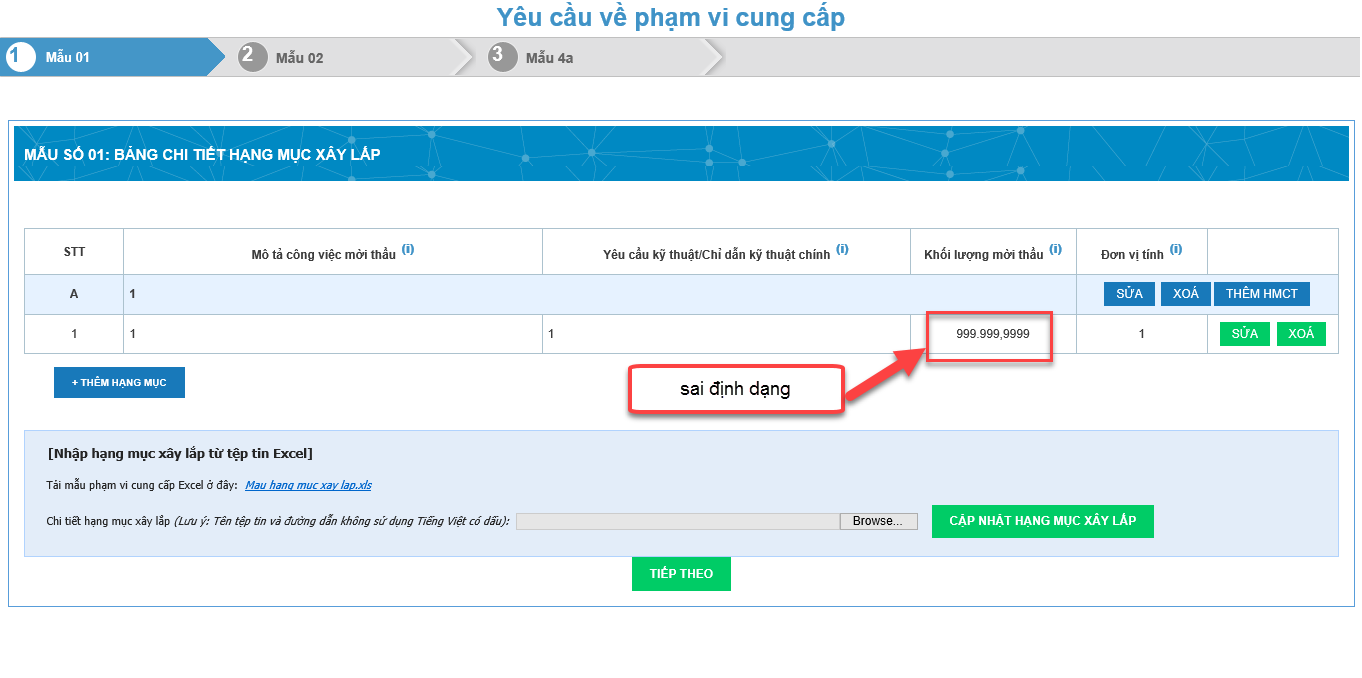 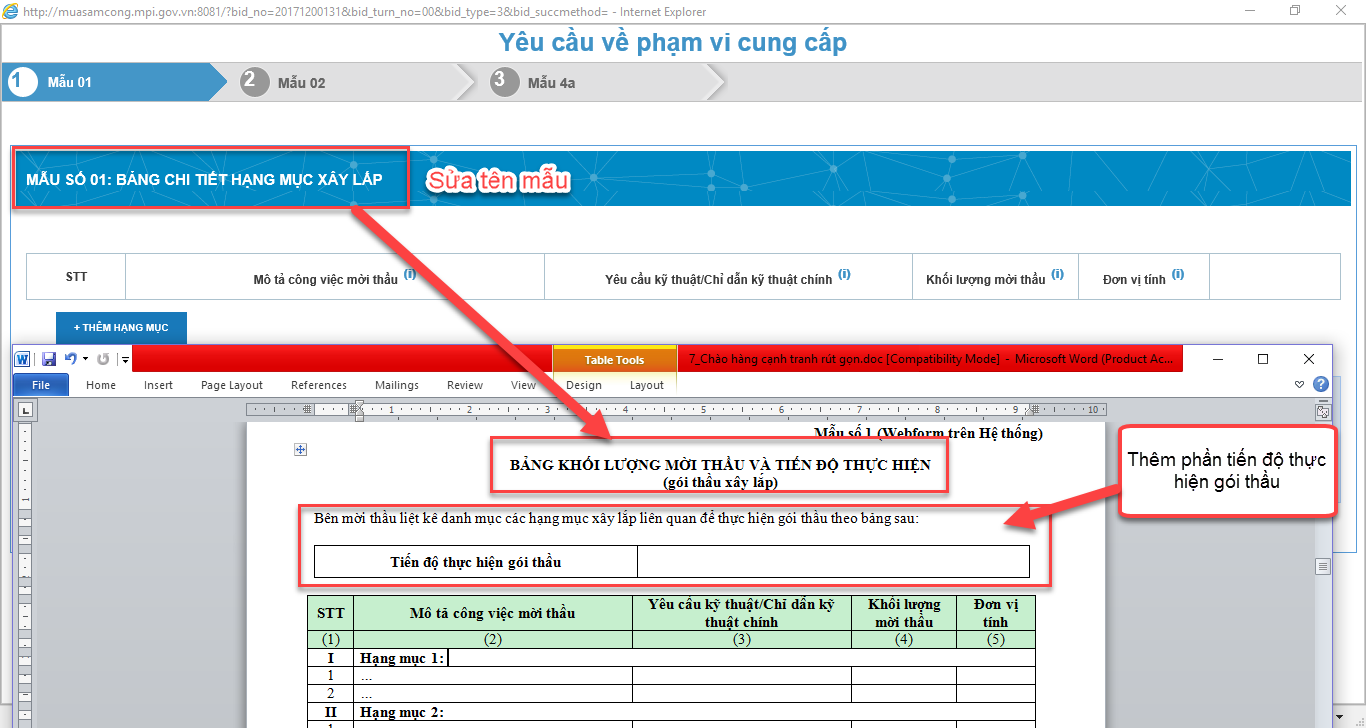 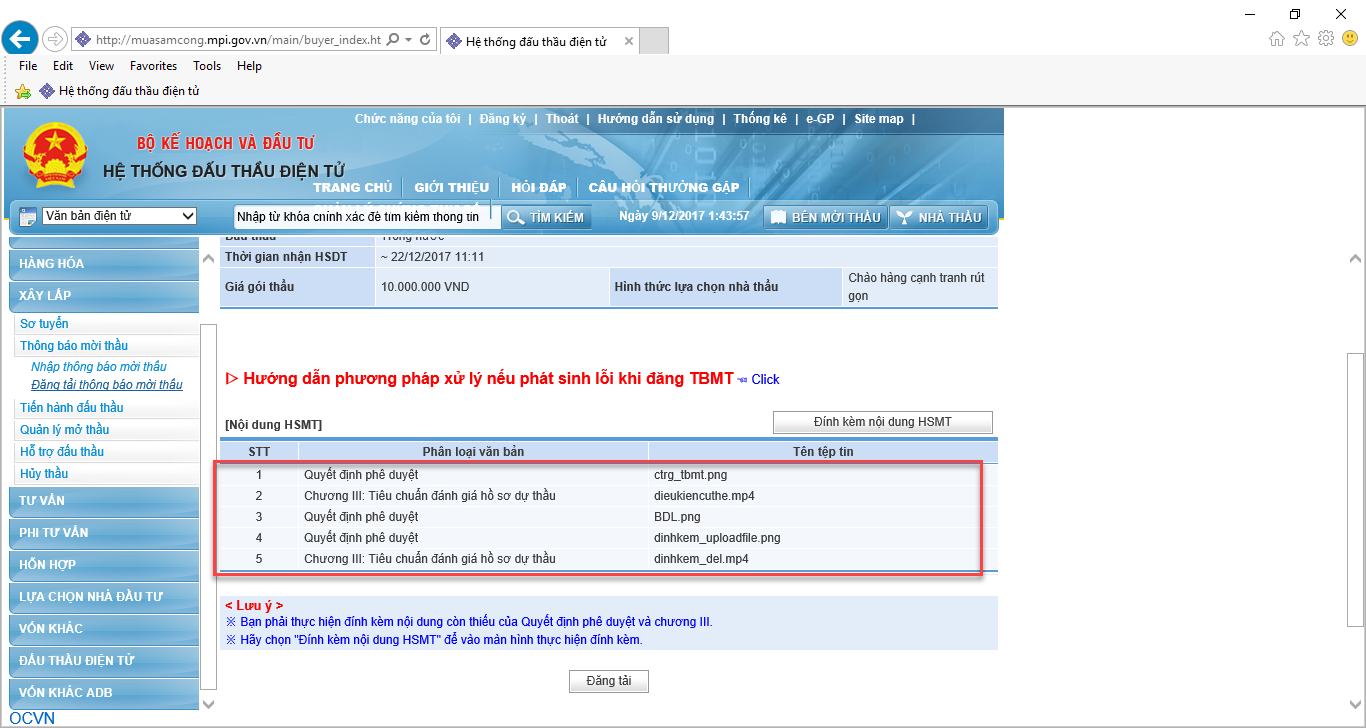 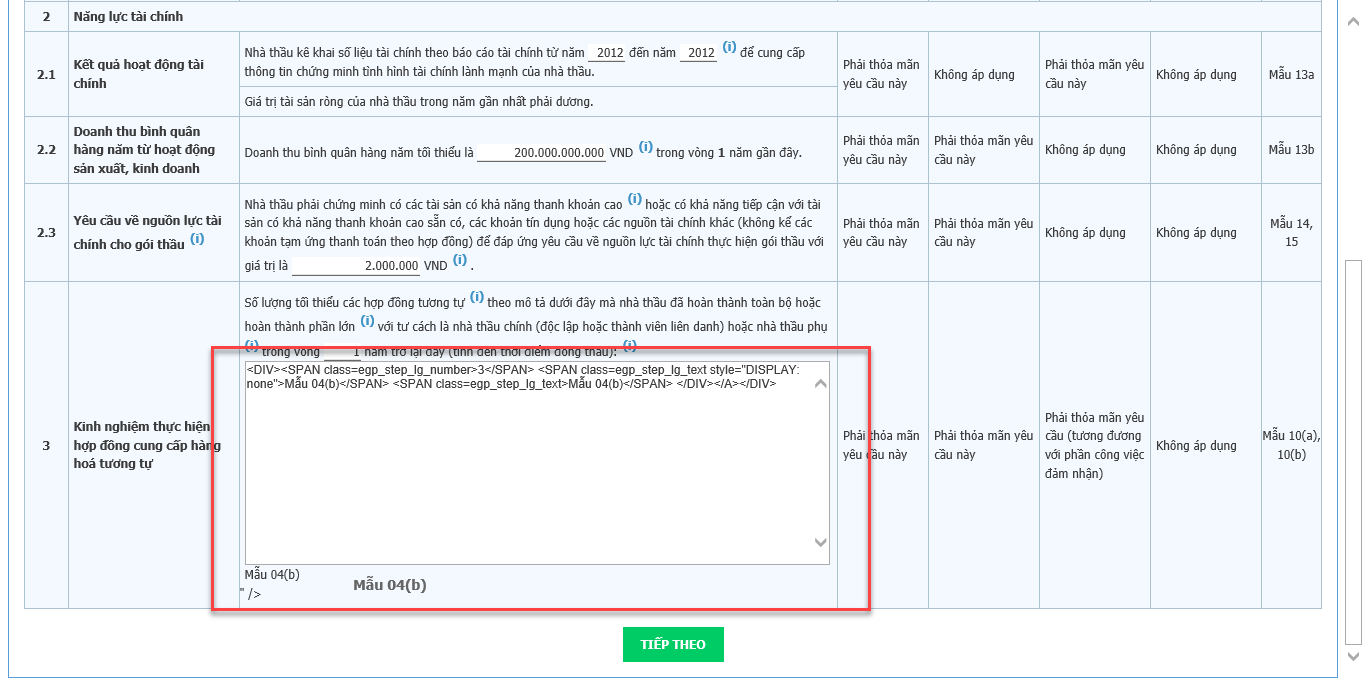 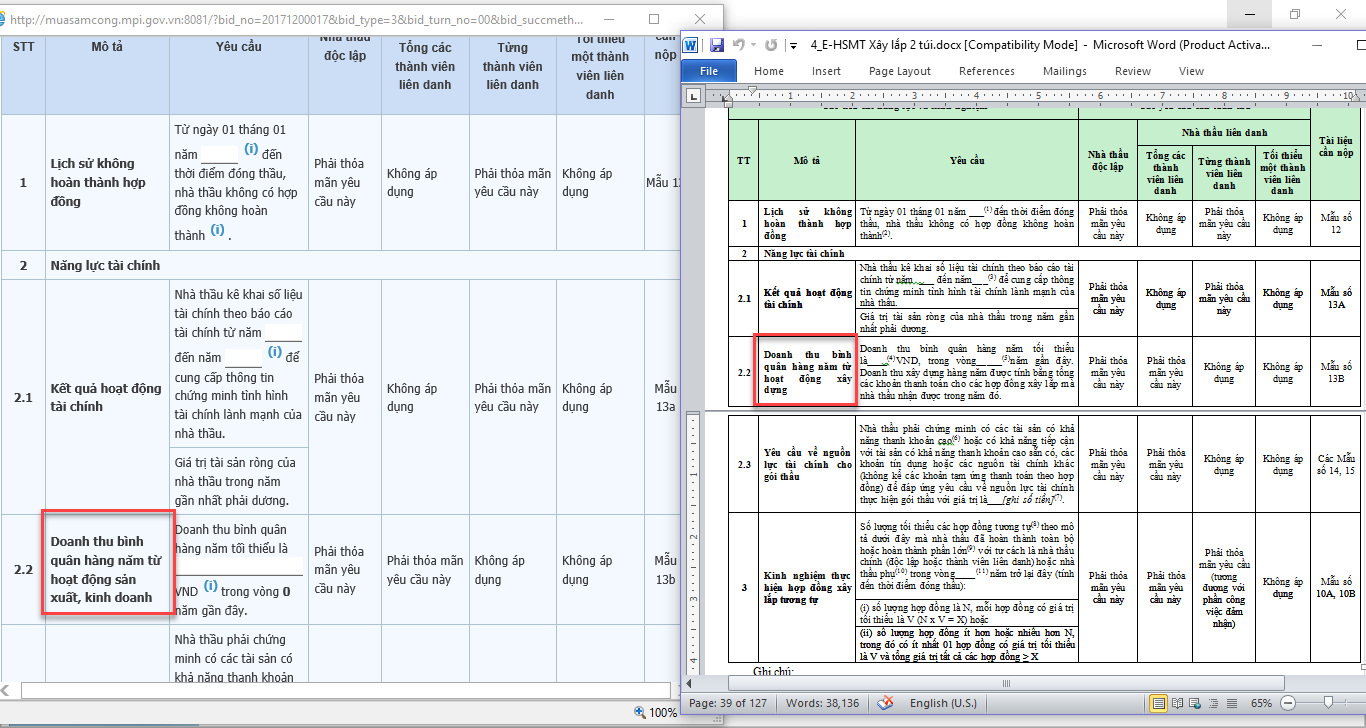 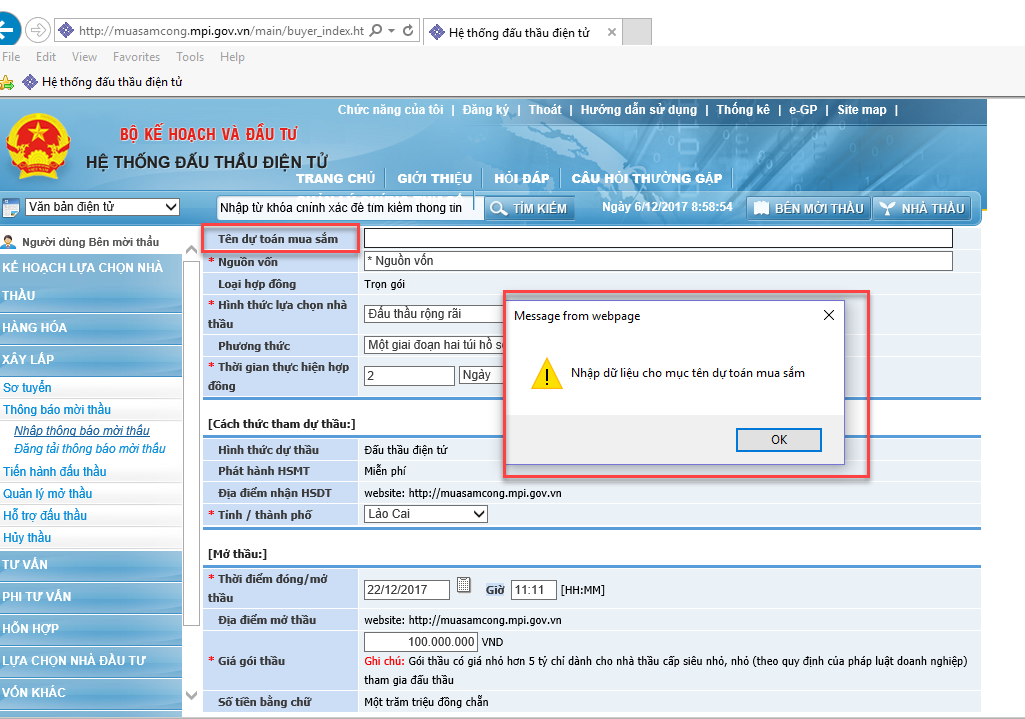 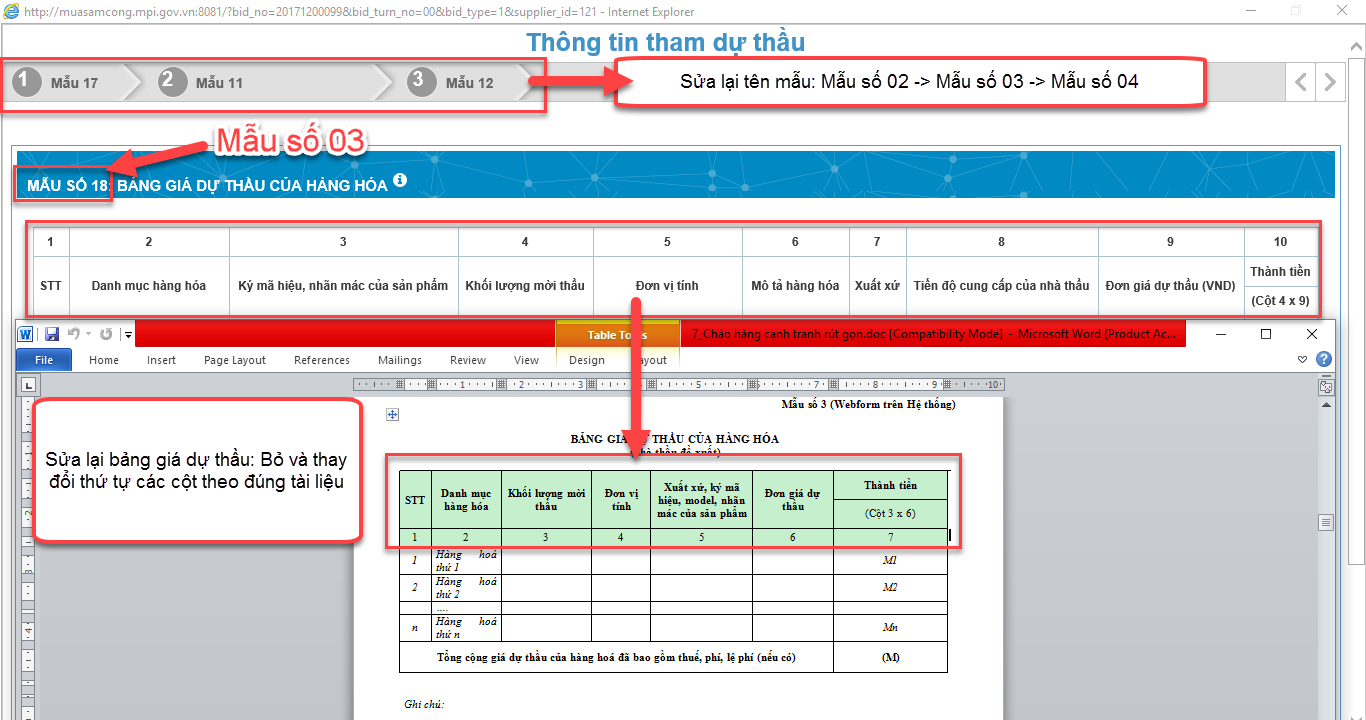 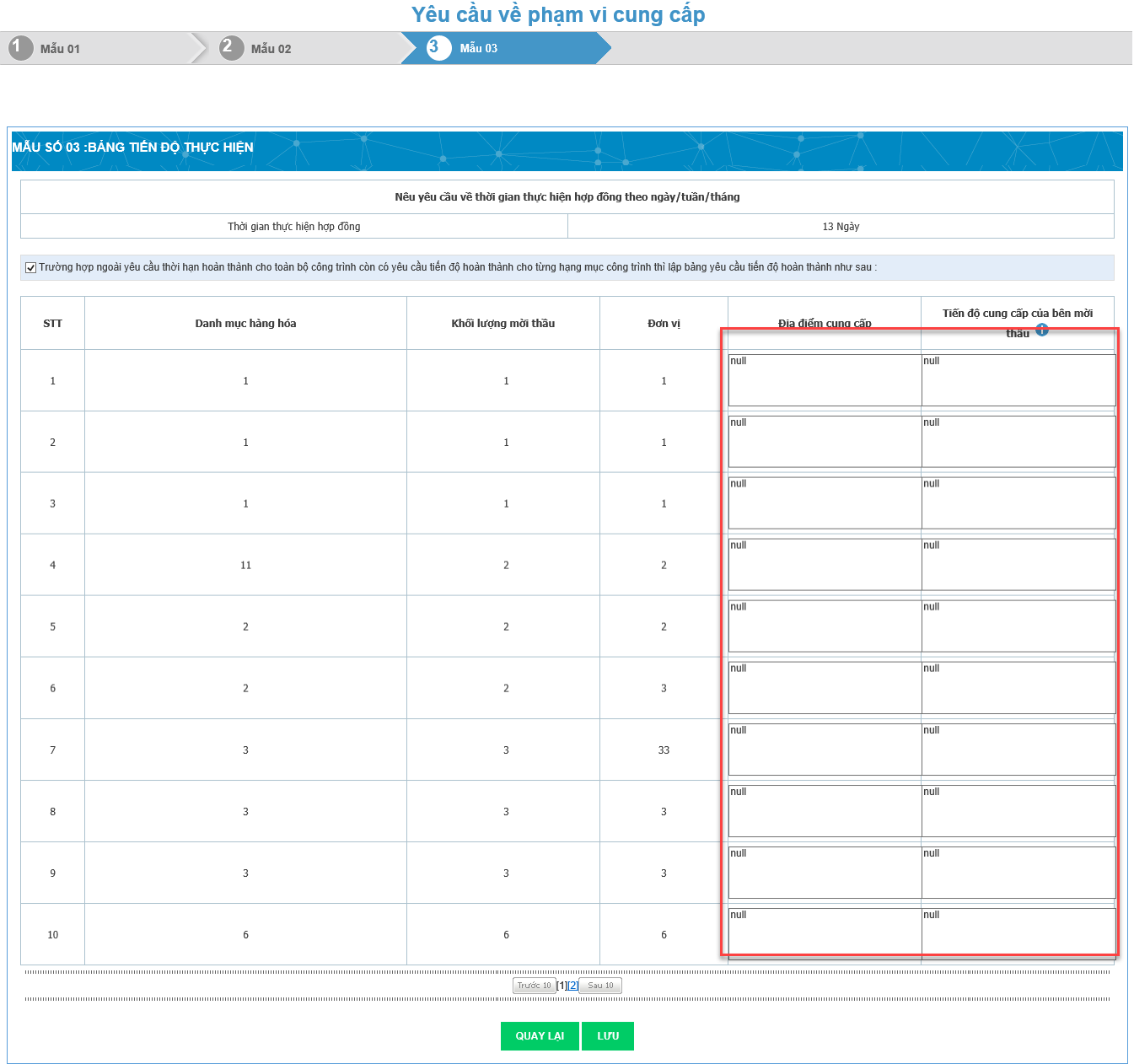 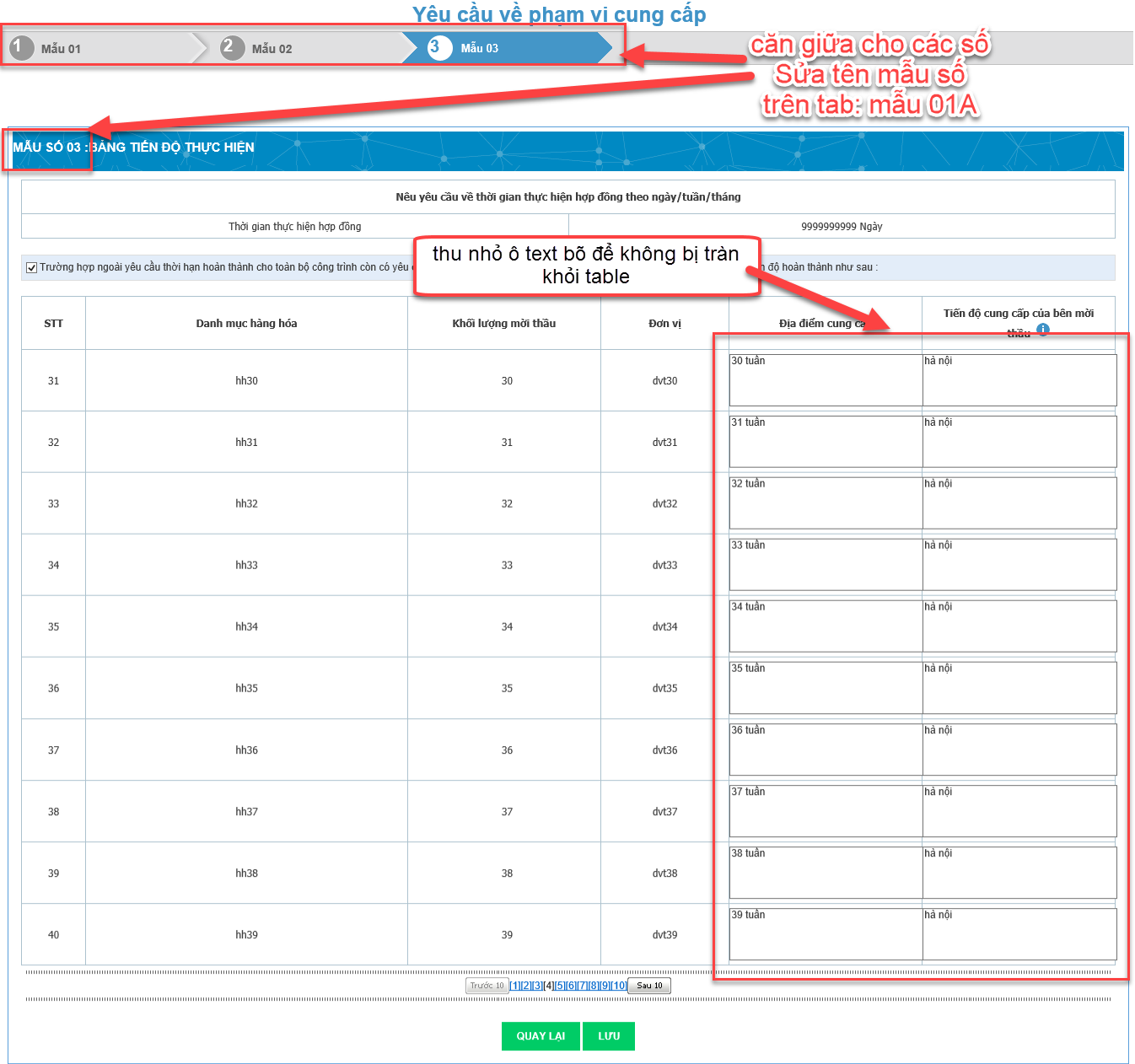 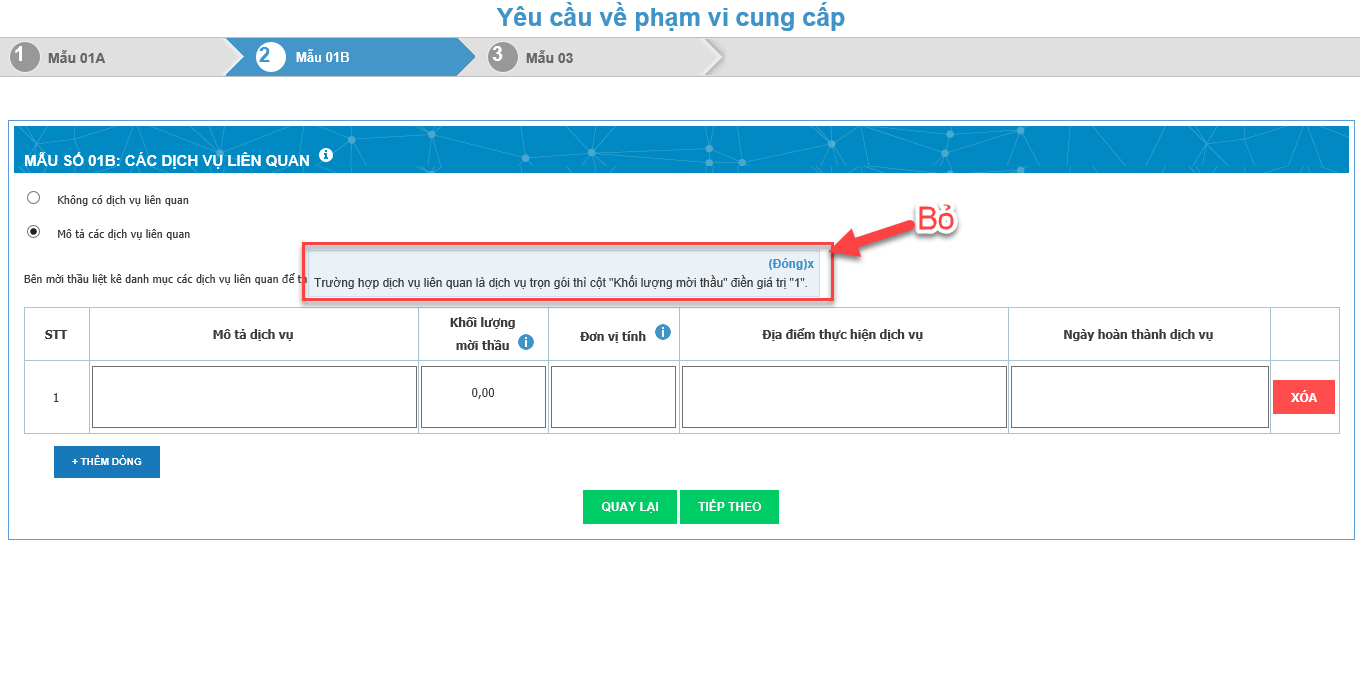 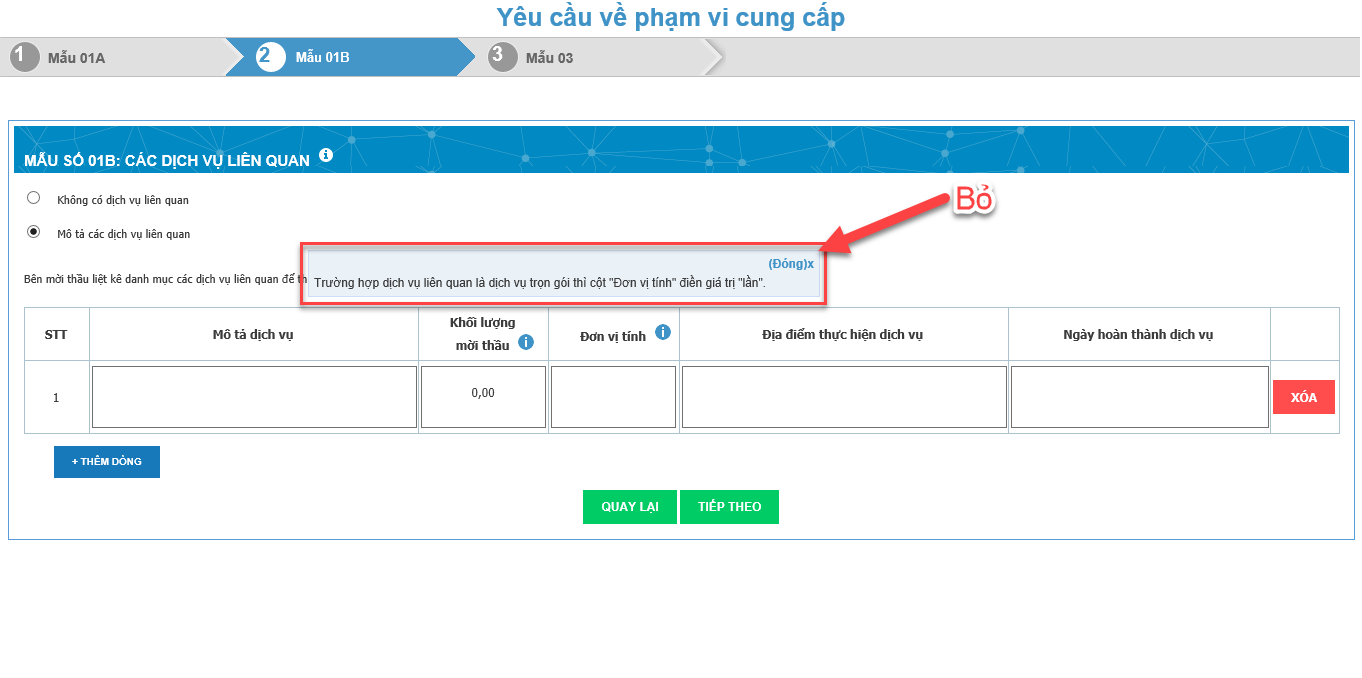 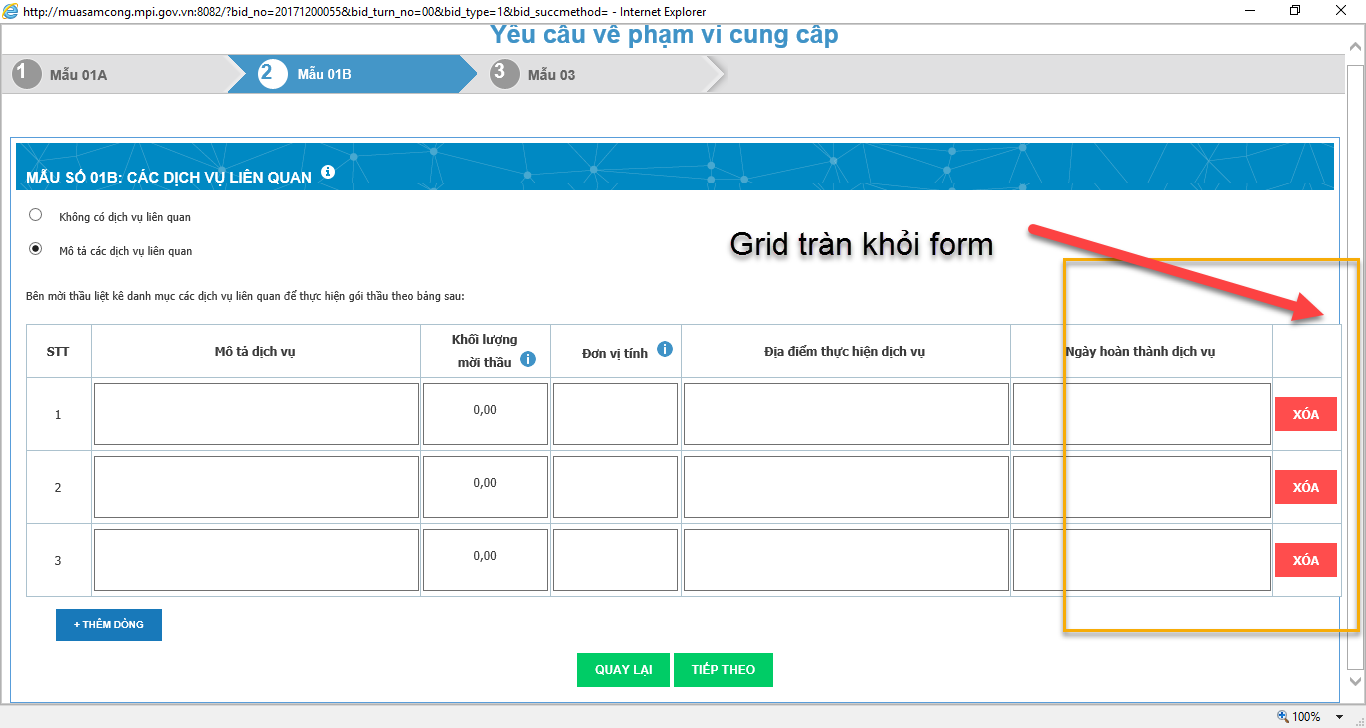 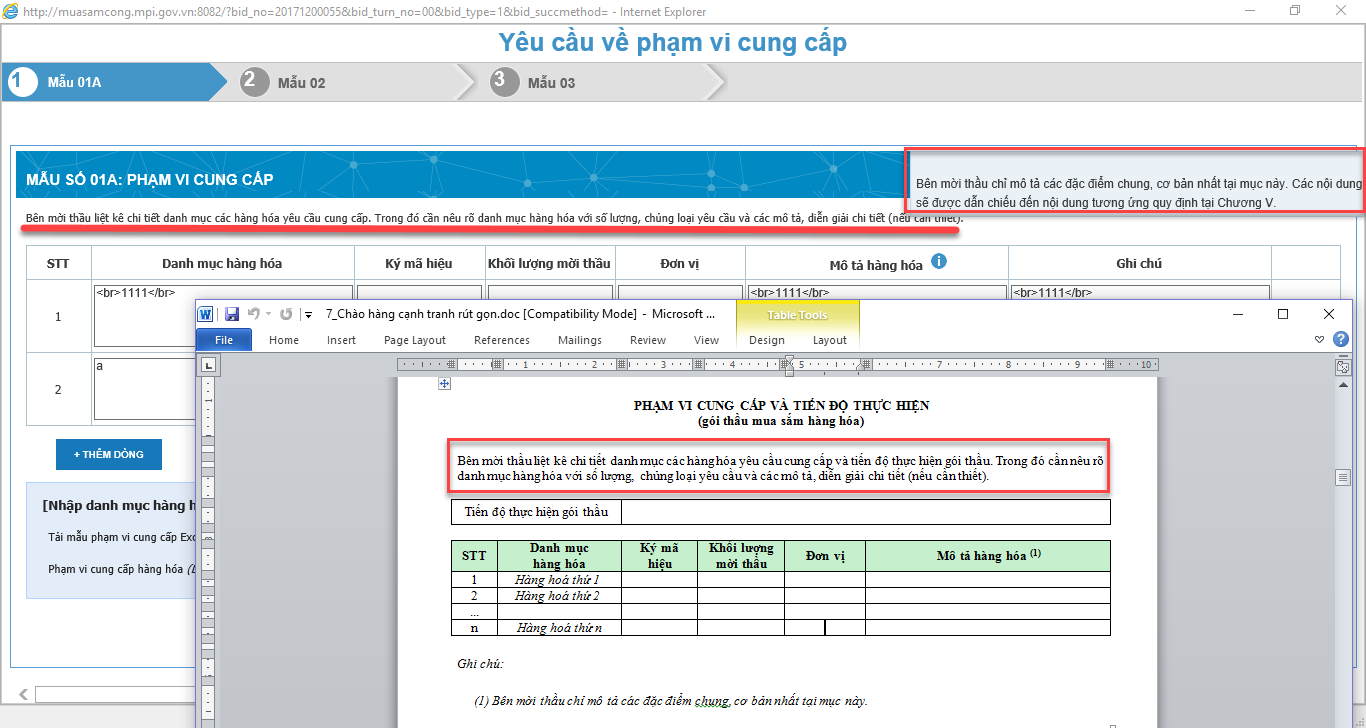 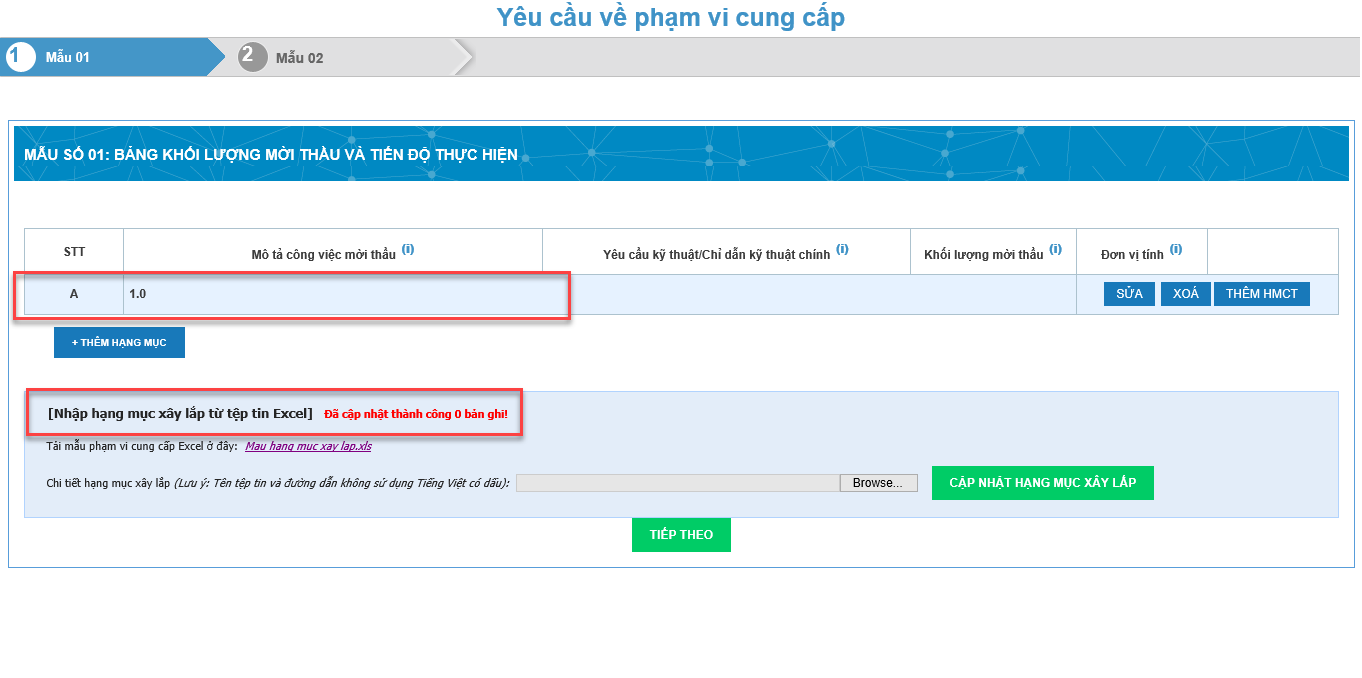 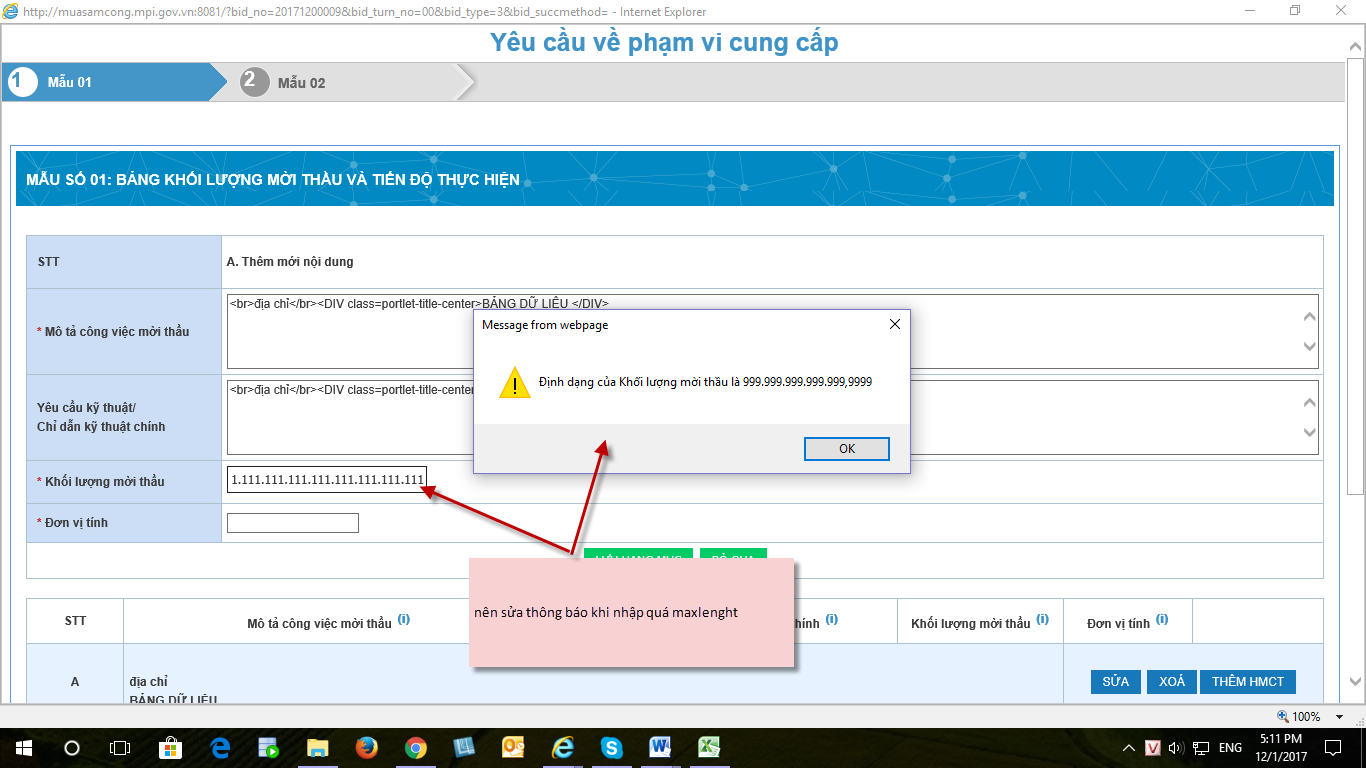 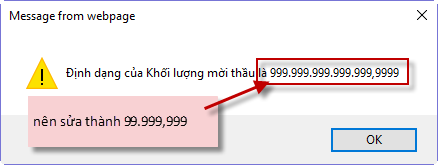 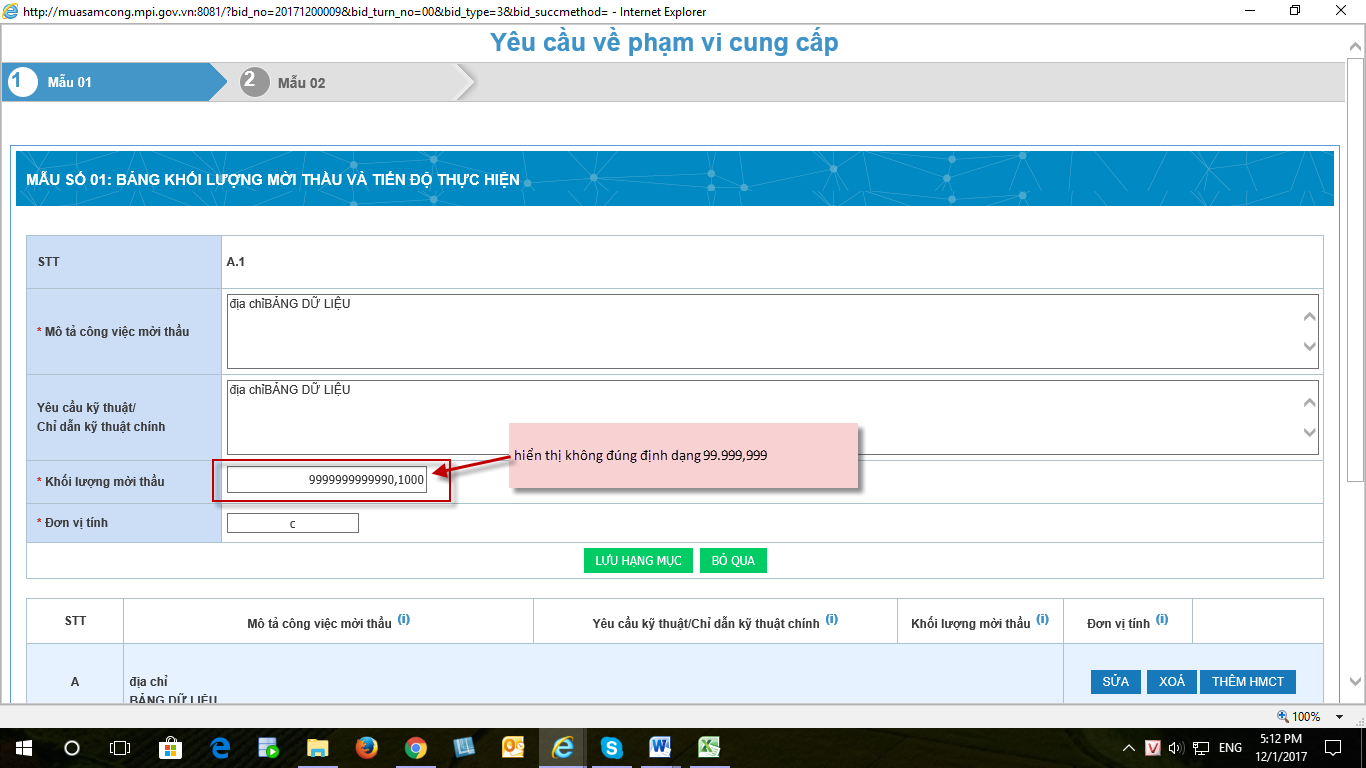 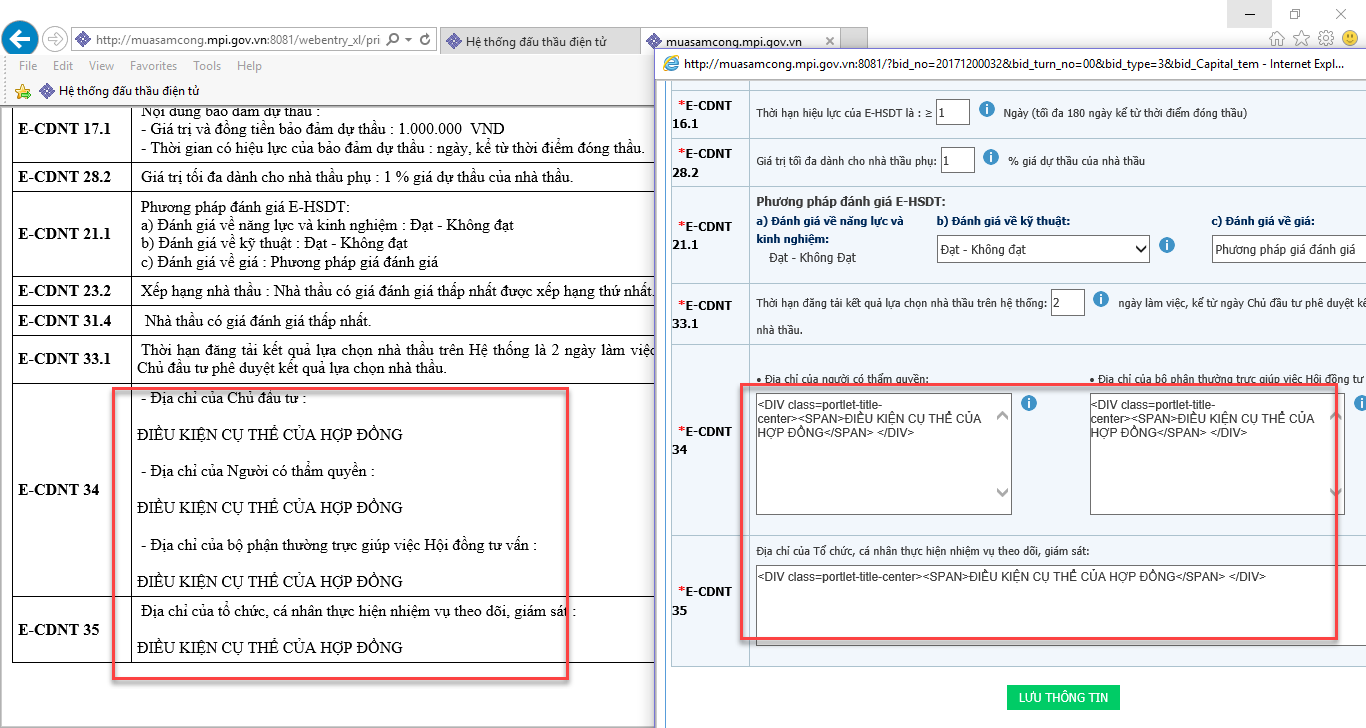 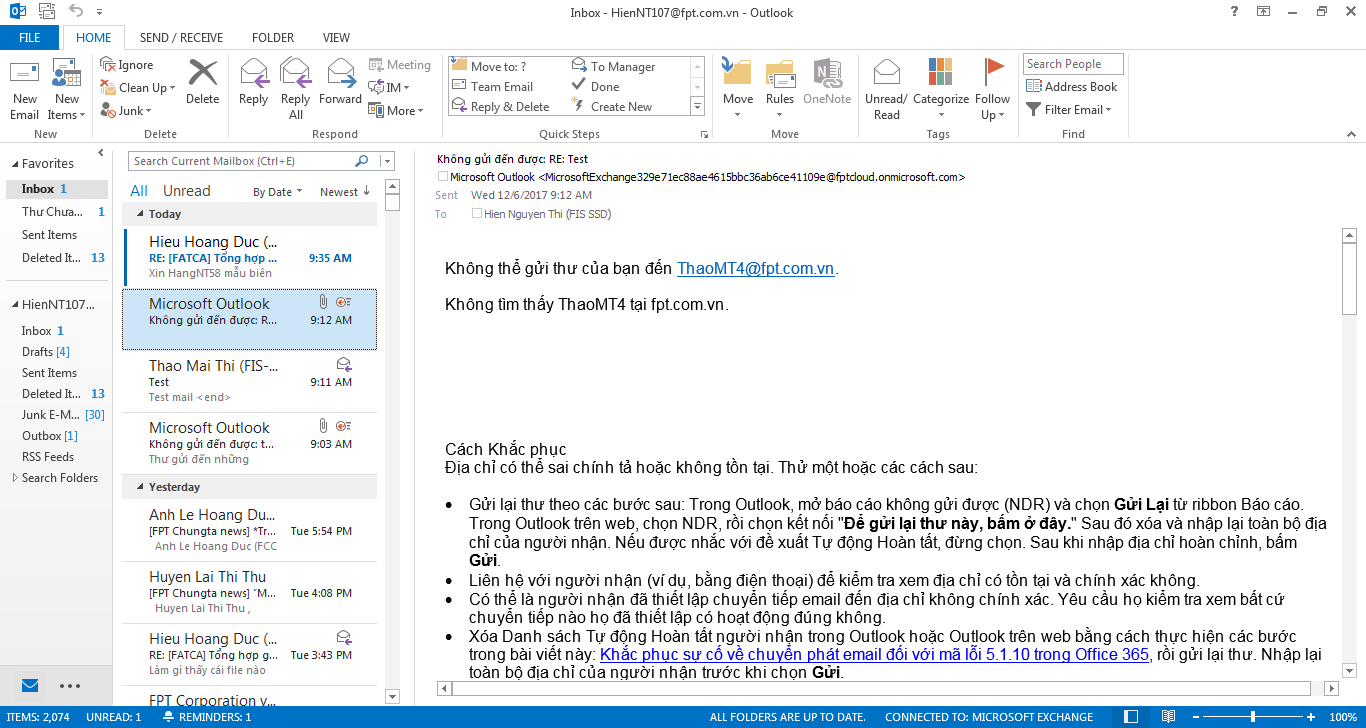 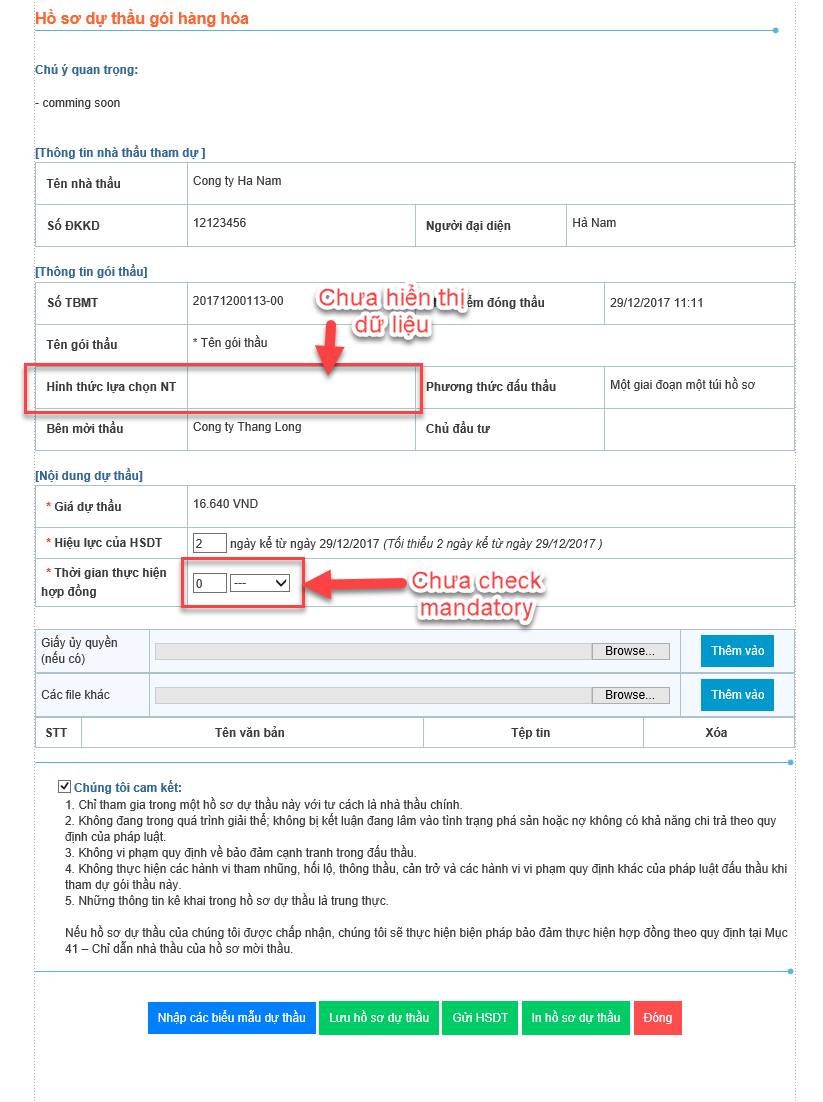 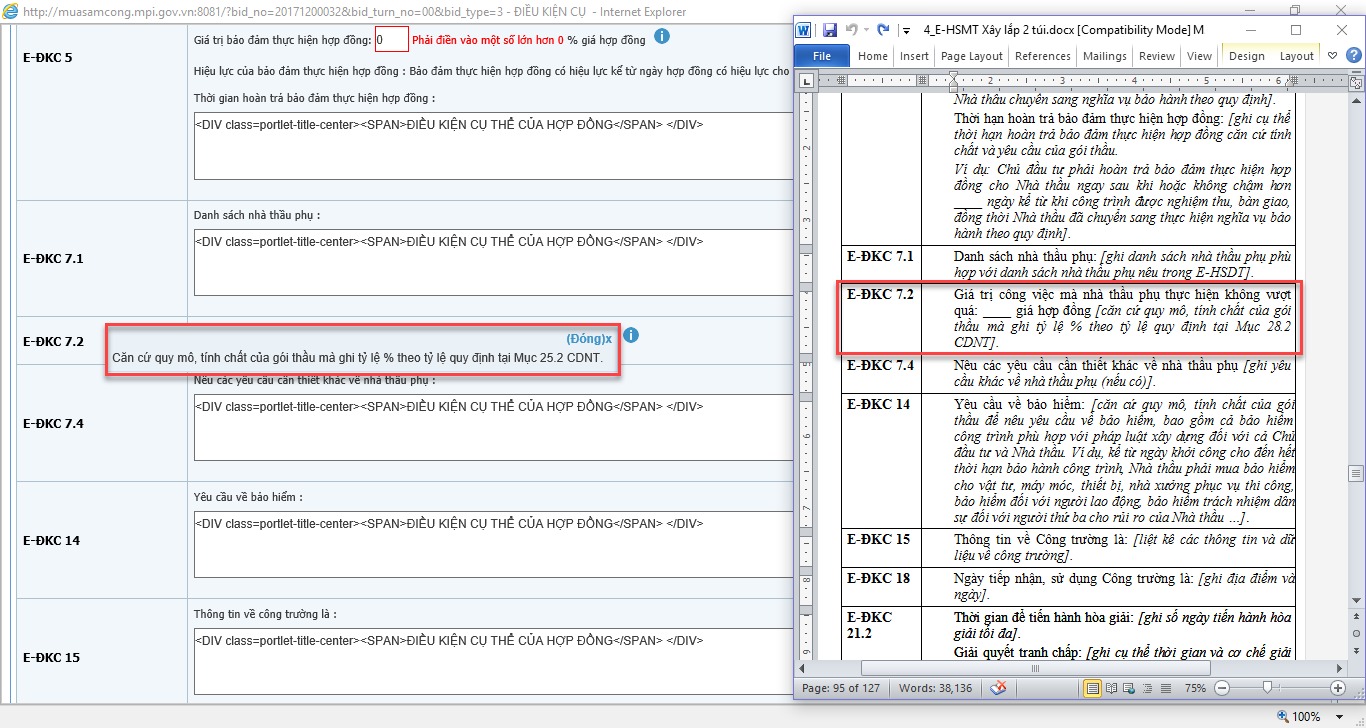 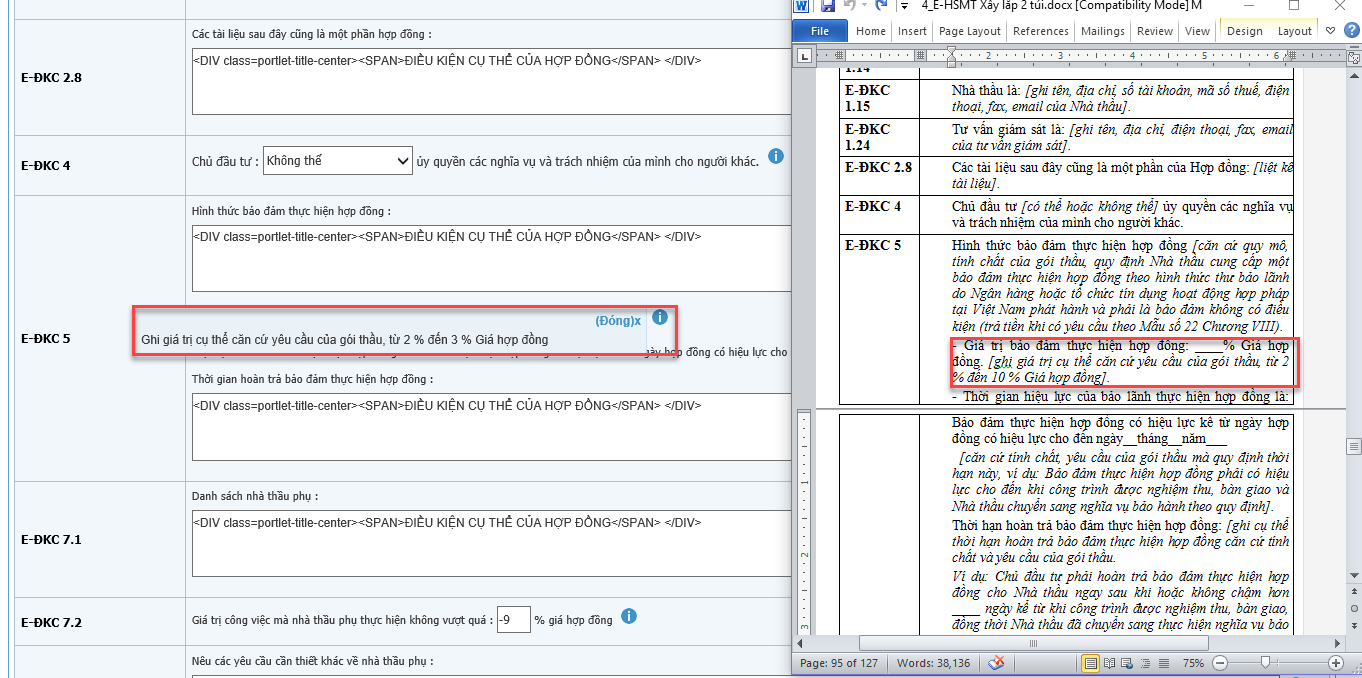 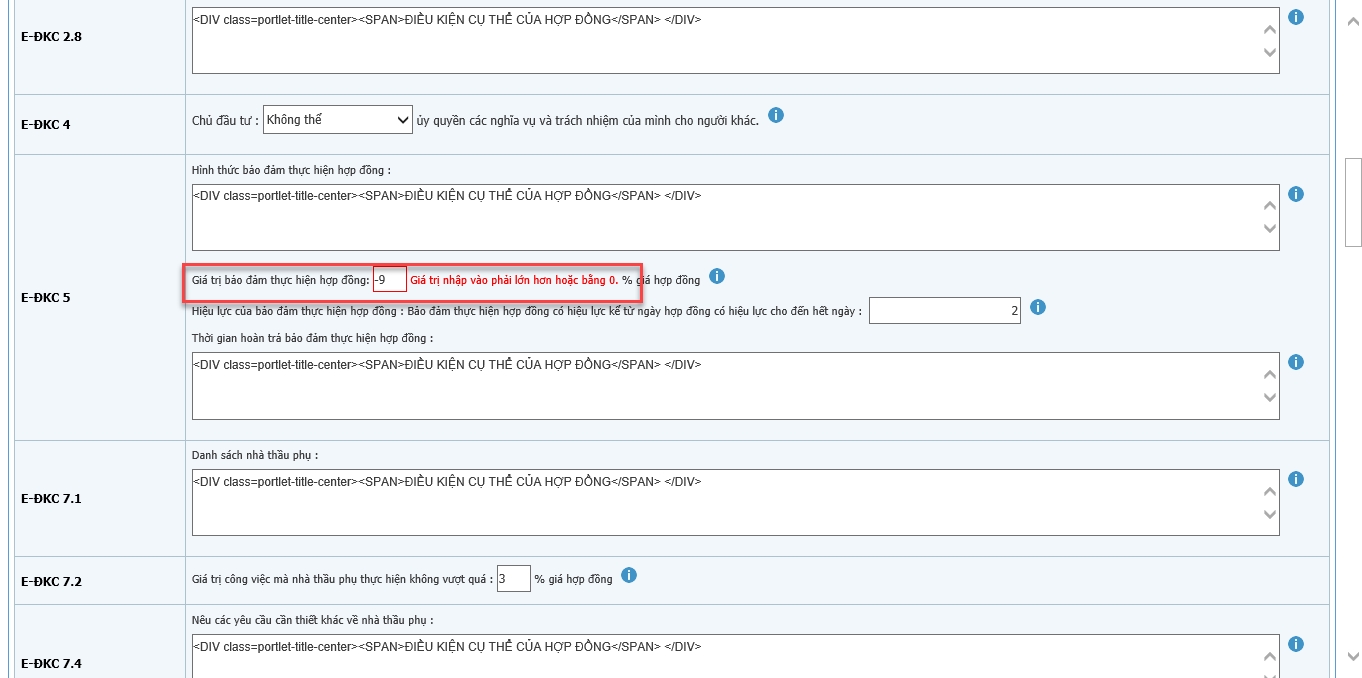 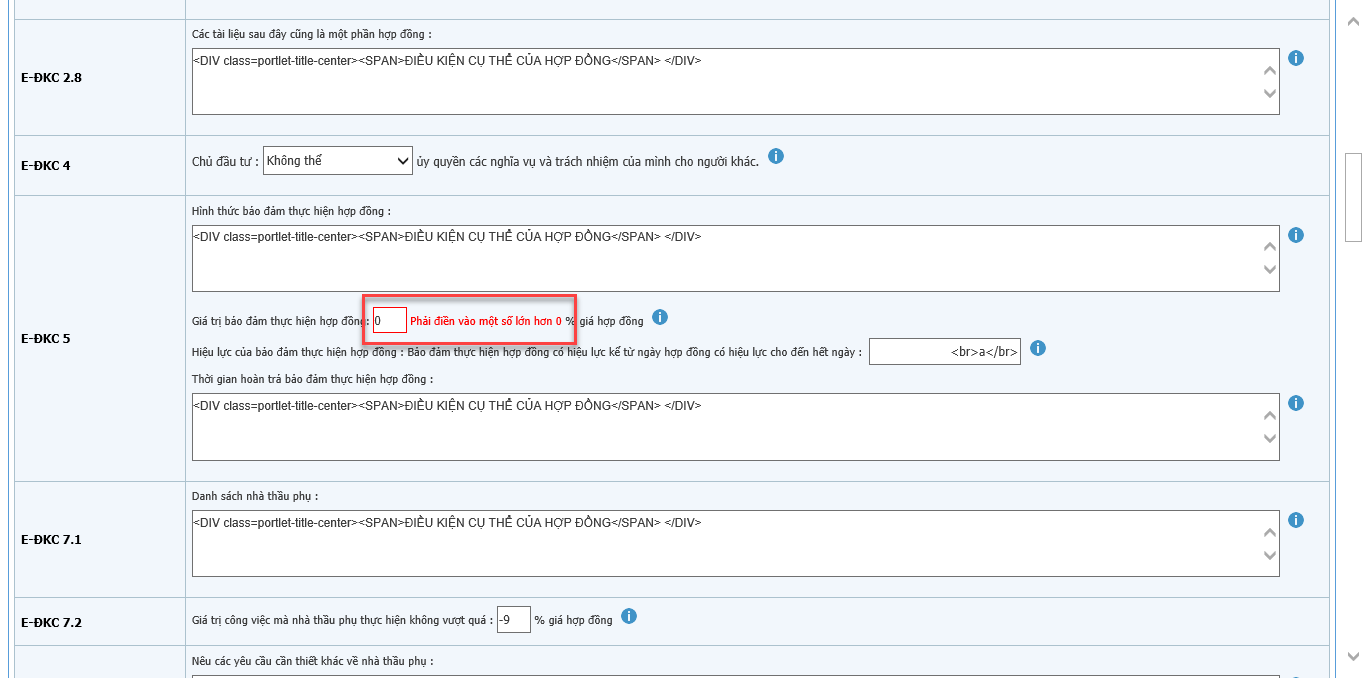 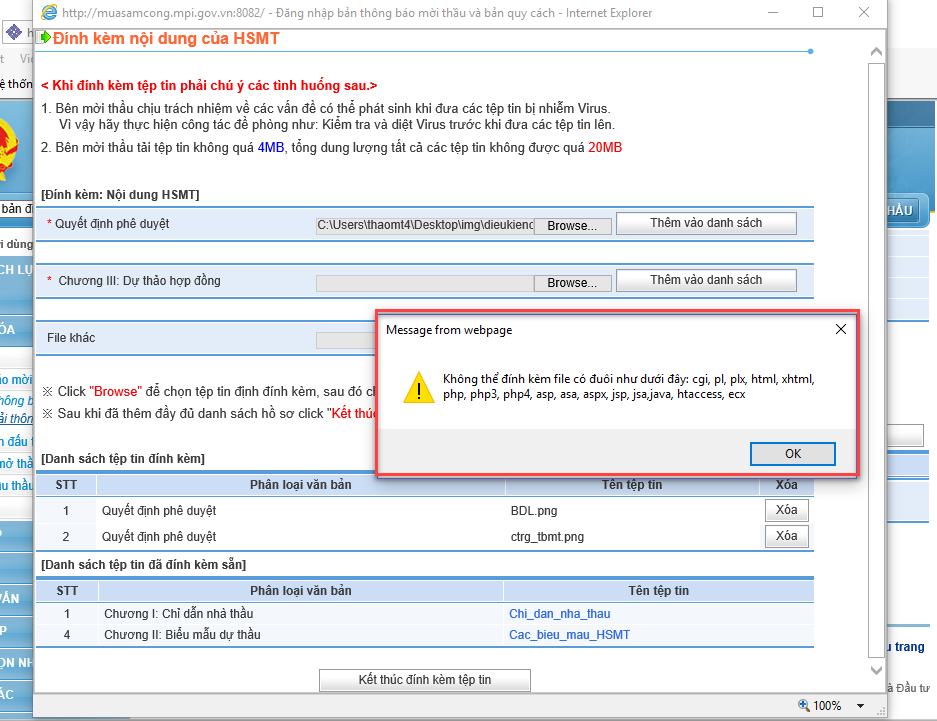 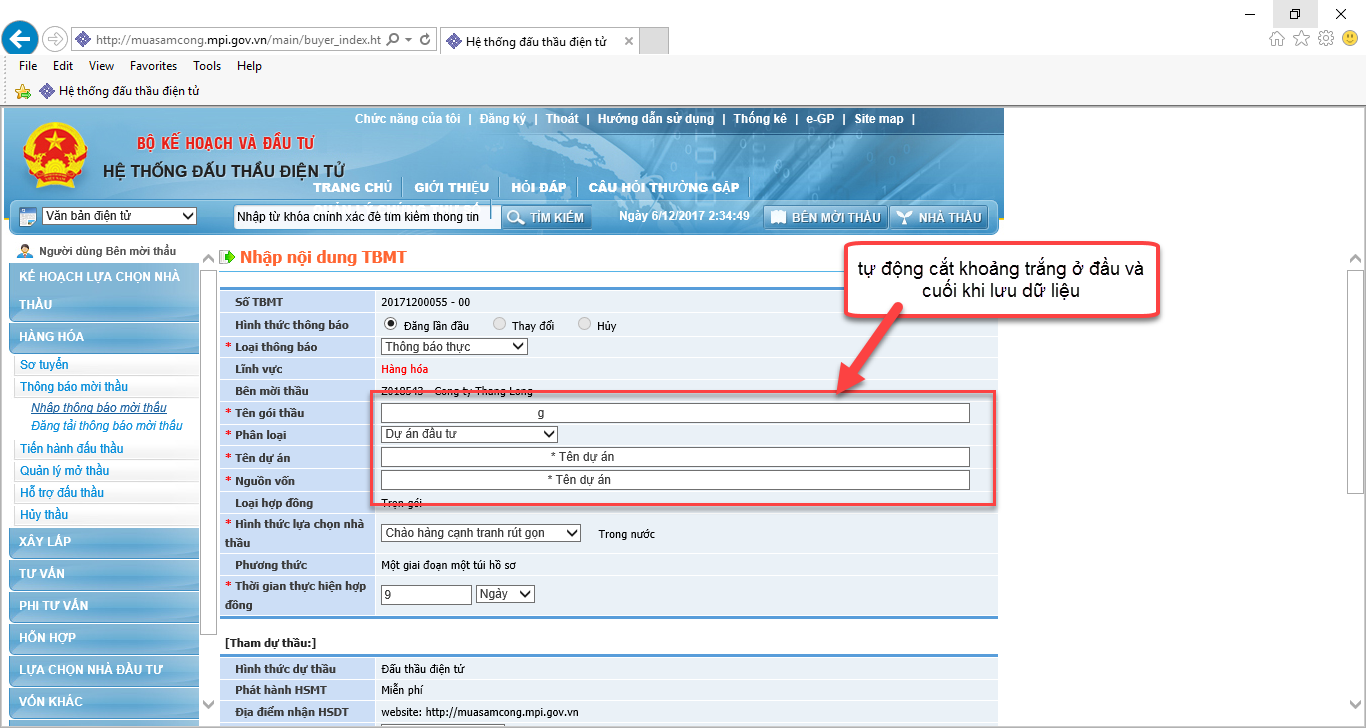 Năng lực và kinh nghiệm của nhà thầu phụ sẽ không được xem xét khi đánh giá E-HSDT của nhà thầu chính. Bản thân nhà thầu chính phải đáp ứng các tiêu chí về năng lực và kinh nghiệm (không xét đến năng lực và kinh nghiệm của nhà thầu phụ).Đối với nhà thầu liên danh thì năng lực, kinh nghiệm được xác định bằng tổng năng lực, kinh nghiệm của các thành viên liên danh song phải bảo đảm từng thành viên liên danh đáp ứng năng lực, kinh nghiệm đối với phần việc mà thành viên đó đảm nhận trong liên danh; nếu bất kỳ thành viên nào trong liên danh không đáp ứng về năng lực, kinh nghiệm thì nhà thầu liên danh được đánh giá là không đáp ứng yêu cầu. Năng lực và kinh nghiệm của nhà thầu phụ sẽ không được xem xét khi đánh giá E-HSDT của nhà thầu chính. Bản thân nhà thầu chính phải đáp ứng các tiêu chí về năng lực và kinh nghiệm (không xét đến năng lực và kinh nghiệm của nhà thầu phụ).Đối với nhà thầu liên danh thì năng lực, kinh nghiệm được xác định bằng tổng năng lực, kinh nghiệm của các thành viên liên danh song phải bảo đảm từng thành viên liên danh đáp ứng năng lực, kinh nghiệm đối với phần việc mà thành viên đó đảm nhận trong liên danh; nếu bất kỳ thành viên nào trong liên danh không đáp ứng về năng lực, kinh nghiệm thì nhà thầu liên danh được đánh giá là không đáp ứng yêu cầu. Đối vĐối với nhà thầu liên danh thì năng lực, kinh nghiệm được xác định bằng tổng năng lực, kinh nghiệm của các thành viên liên danh song phải bảo đảm từng thành viên liên danh đáp ứng năng lực, kinh nghiệm đối với phần việc mà thành viên đó đảm nhận trong liên danh; nếu bất kỳ thành viên nào trong liên danh không đáp ứng về năng lực, kinh nghiệm thì nhà thầu liên danh được đánh giá là không đáp ứng yêu cầu. Đối với nhà thầu liên danh thì năng lực, kinh nghiệm được xác định bằng tổng năng lực, kinh nghiệm của các thành viên liên danh song phải bảo đảm từng thành viên liên danh đáp ứng năng lực, kinh nghiệm đối với phần việc mà thành viên đó đảm nhận trong liên danh; nếu bất kỳ thành viên nào trong liên danh không đáp ứng về năng lực, kinh nghiệm thì nhà thầu liên danh được đánh giá là không đáp ứng yêu cầu. Đối với nhà thầu liên danh thì năng lực, kinh nghiệm được xác định bằng tổng năng lực, kinh nghiệm của các thành viên liên danh song phải bảo đảm từng thành viên liên danh đáp ứng năng lực, kinh nghiệm đối với phần việc mà thành viên đó đảm nhận trong liên danh; nếu bất kỳ thành viên nào trong liên danh không đáp ứng về năng lực, kinh nghiệm thì nhà thầu liên danh được đánh giá là không đáp ứng yêu cầu. Đối với nhà thầu liên danh thì năng lực, kinh nghiệm được xác định bằng tổng năng lực, kinh nghiệm của các thành viên liên danh song phải bảo đảm từng thành viên liên danh đáp ứng năng lực, kinh nghiệm đối với phần việc mà thành viên đó đảm nhận trong liên danh; nếu bất kỳ thành viên nào trong liên danh không đáp ứng về năng lực, kinh nghiệm thì nhà thầu liên danh được đánh giá là không đáp ứng yêu cầu. Đối với nhà thầu liên danh thì năng lực, kinh nghiệm được xác định bằng tổng năng lực, kinh nghiệm của các thành viên liên danh song phải bảo đảm từng thành viên liên danh đáp ứng năng lực, kinh nghiệm đối với phần việc mà thành viên đó đảm nhận trong liên danh; nếu bất kỳ thành viên nào trong liên danh không đáp ứng về năng lực, kinh nghiệm thì nhà thầu liên danh được đánh giá là không đáp ứng yêu cầu. Đối với nhà thầu liên danh thì năng lực, kinh nghiệm được xác định bằng tổng năng lực, kinh nghiệm của các thành viên liên danh song phải bảo đảm từng thành viên liên danh đáp ứng năng lực, kinh nghiệm đối với phần việc mà thành viên đó đảm nhận trong liên danh; nếu bất kỳ thành viên nào trong liên danh không đáp ứng về năng lực, kinh nghiệm thì nhà thầu liên danh được đánh giá là không đáp ứng yêu cầu. Đối với nhà thầu liên danh thì năng lực, kinh nghiệm được xác định bằng tổng năng lực, kinh nghiệm của các thành viên liên danh song phải bảo đảm từng thành viên liên danh đáp ứng năng lực, kinh nghiệm đối với phần việc mà thành viên đó đảm nhận trong liên danh; nếu bất kỳ thành viên nào trong liên danh không đáp ứng về năng lực, kinh nghiệm thì nhà thầu liên danh được đánh giá là không đáp ứng yêu cầu. Đối với nhà thầu liên danh thì năng lực, kinh nghiệm được xác định bằng tổng năng lực, kinh nghiệm của các thành viên liên danh song phải bảo đảm từng thành viên liên danh đáp ứng năng lực, kinh nghiệm đối với phần việc mà thành viên đó đảm nhận trong liên danh; nếu bất kỳ thành viên nào trong liên danh không đáp ứng về năng lực, kinh nghiệm thì nhà thầu liên danh được đánh giá là không đáp ứng yêu cầu. Đối với nhà thầu liên danh thì năng lực, kinh nghiệm được xác định bằng tổng năng lực, kinh nghiệm của các thành viên liên danh song phải bảo đảm từng thành viên liên danh đáp ứng năng lực, kinh nghiệm đối với phần việc mà thành viên đó đảm nhận trong liên danh; nếu bất kỳ thành viên nào trong liên danh không đáp ứng về năng lực, kinh nghiệm thì nhà thầu liên danh được đánh giá là không đáp ứng yêu cầu. Đối với nhà thầu liên danh thì năng lực, kinh nghiệm được xác định bằng tổng năng lực, kinh nghiệm của các thành viên liên danh song phải bảo đảm từng thành viên liên danh đáp ứng năng lực, kinh nghiệm đối với phần việc mà thành viên đó đảm nhận trong liên danh; nếu bất kỳ thành viên nào trong liên danh không đáp ứng về năng lực, kinh nghiệm thì nhà thầu liên danh được đánh giá là không đáp ứng yêu cầu. Đối với nhà thầu liên danh thì năng lực, kinh nghiệm được xác định bằng tổng năng lực, kinh nghiệm của các thành viên liên danh song phải bảo đảm từng thành viên liên danh đáp ứng năng lực, kinh nghiệm đối với phần việc mà thành viên đó đảm nhận trong liên danh; nếu bất kỳ thành viên nào trong liên danh không đáp ứng về năng lực, kinh nghiệm thì nhà thầu liên danh được đánh giá là không đáp ứng yêu cầu. Đối với nhà thầu liên danh thì năng lực, kinh nghiệm được xác định bằng tổng năng lực, kinh nghiệm của các thành viên liên danh song phải bảo đảm từng thành viên liên danh đáp ứng năng lực, kinh nghiệm đối với phần việc mà thành viên đó đảm nhận trong liên danh; nếu bất kỳ thành viên nào trong liên danh không đáp ứng về năng lực, kinh nghiệm thì nhà thầu liên danh được đánh giá là không đáp ứng yêu cầu. Đối với nhà thầu liên danh thì năng lực, kinh nghiệm được xác định bằng tổng năng lực, kinh nghiệm của các thành viên liên danh song phải bảo đảm từng thành viên liên danh đáp ứng năng lực, kinh nghiệm đối với phần việc mà thành viên đó đảm nhận trong liên danh; nếu bất kỳ thành viên nào trong liên danh không đáp ứng về năng lực, kinh nghiệm thì nhà thầu liên danh được đánh giá là không đáp ứng yêu cầu. Đối với nhà thầu liên danh thì năng lực, kinh nghiệm được xác định bằng tổng năng lực, kinh nghiệm của các thành viên liên danh song phải bảo đảm từng thành viên liên danh đáp ứng năng lực, kinh nghiệm đối với phần việc mà thành viên đó đảm nhận trong liên danh; nếu bất kỳ thành viên nào trong liên danh không đáp ứng về năng lực, kinh nghiệm thì nhà thầu liên danh được đánh giá là không đáp ứng yêu cầu. Đối với nhà thầu liên danh thì năng lực, kinh nghiệm được xác định bằng tổng năng lực, kinh nghiệm của các thành viên liên danh song phải bảo đảm từng thành viên liên danh đáp ứng năng lực, kinh nghiệm đối với phần việc mà thành viên đó đảm nhận trong liên danh; nếu bất kỳ thành viên nào trong liên danh không đáp ứng về năng lực, kinh nghiệm thì nhà thầu liên danh được đánh giá là không đáp ứng yêu cầu. Đối với nhà thầu liên danh thì năng lực, kinh nghiệm được xác định bằng tổng năng lực, kinh nghiệm của các thành viên liên danh song phải bảo đảm từng thành viên liên danh đáp ứng năng lực, kinh nghiệm đối với phần việc mà thành viên đó đảm nhận trong liên danh; nếu bất kỳ thành viên nào trong liên danh không đáp ứng về năng lực, kinh nghiệm thì nhà thầu liên danh được đánh giá là không đáp ứng yêu cầu. Đối với nhà thầu liên danh thì năng lực, kinh nghiệm được xác định bằng tổng năng lực, kinh nghiệm của các thành viên liên danh song phải bảo đảm từng thành viên liên danh đáp ứng năng lực, kinh nghiệm đối với phần việc mà thành viên đó đảm nhận trong liên danh; nếu bất kỳ thành viên nào trong liên danh không đáp ứng về năng lực, kinh nghiệm thì nhà thầu liên danh được đánh giá là không đáp ứng yêu cầu. 222ới nhà thầu liên danh thì năng lực, kinh nghiệm được xác định bằng tổng năng lực, kinh nghiệm của các thành viên liên danh song phải bảo đảm từng thành viên liên danh đáp ứng năng lực, kinh nghiệm đối với phần việc mà thành viên đó đảm nhận trong liên danh; nếu bất kỳ thành viên nào trong liên danh không đáp ứng về năng lực, kinh nghiệm thì nhà thầu liên danh được đánh giá là không đáp ứng yêu cầu. Đối với nhà thầu liên danh thì năng lực, kinh nghiệm được xác định bằng tổng năng lực, kinh nghiệm của các thành viên liên danh song phải bảo đảm từng thành viên liên danh đáp ứng năng lực, kinh nghiệm đối với phần việc mà thành viên đó đảm nhận trong liên danh; nếu bất kỳ thành viên nào trong liên danh không đáp ứng về năng lực, kinh nghiệm thì nhà thầu liên danh được đánh giá là không đáp ứng yêu cầu. Đối với nhà thầu liên danh thì năng lực, kinh nghiệm được xác định bằng tổng năng lực, kinh nghiệm của các thành viên liên danh song phải bảo đảm từng thành viên liên danh đáp ứng năng lực, kinh nghiệm đối với phần việc mà thành viên đó đảm nhận trong liên danh; nếu bất kỳ thành viên nào trong liên danh không đáp ứng về năng lực, kinh nghiệm thì nhà thầu liên danh được đánh giá là không đáp ứng yêu cầu. Đối với nhà thầu liên danh thì năng lực, kinh nghiệm được xác định bằng tổng năng lực, kinh nghiệm của các thành viên liên danh song phải bảo đảm từng thành viên liên danh đáp ứng năng lực, kinh nghiệm đối với phần việc mà thành viên đó đảm nhận trong liên danh; nếu bất kỳ thành viên nào trong liên danh không đáp ứng về năng lực, kinh nghiệm thì nhà thầu liên danh được đánh giá là không đáp ứng yêu cầu. Đối với nhà thầu liên danh thì năng lực, kinh nghiệm được xác định bằng tổng năng lực, kinh nghiệm của các thành viên liên danh song phải bảo đảm từng thành viên liên danh đáp ứng năng lực, kinh nghiệm đối với phần việc mà thành viên đó đảm nhận trong liên danh; nếu bất kỳ thành viên nào trong liên danh không đáp ứng về năng lực, kinh nghiệm thì nhà thầu liên danh được đánh giá là không đáp ứng yêu cầu. Đối với nhà thầu liên danh thì năng lực, kinh nghiệm được xác định bằng tổng năng lực, kinh nghiệm của các thành viên liên danh song phải bảo đảm từng thành viên liên danh đáp ứng năng lực, kinh nghiệm đối với phần việc mà thành viên đó đảm nhận trong liên danh; nếu bất kỳ thành viên nào trong liên danh không đáp ứng về năng lực, kinh nghiệm thì nhà thầu liên danh được đánh giá là không đáp ứng yêu cầu. Đối với nhà thầu liên danh thì năng lực, kinh nghiệm được xác định bằng tổng năng lực, kinh nghiệm của các thành viên liên danh song phải bảo đảm từng thành viên liên danh đáp ứng năng lực, kinh nghiệm đối với phần việc mà thành viên đó đảm nhận trong liên danh; nếu bất kỳ thành viên nào trong liên danh không đáp ứng về năng lực, kinh nghiệm thì nhà thầu liên danh được đánh giá là không đáp ứng yêu cầu. Đối với nhà thầu liên danh thì năng lực, kinh nghiệm được xác định bằng tổng năng lực, kinh nghiệm của các thành viên liên danh song phải bảo đảm từng thành viên liên danh đáp ứng năng lực, kinh nghiệm đối với phần việc mà thành viên đó đảm nhận trong liên danh; nếu bất kỳ thành viên nào trong liên danh không đáp ứng về năng lực, kinh nghiệm thì nhà thầu liên danh được đánh giá là không đáp ứng yêu cầu. Đối với nhà thầu liên danh thì năng lực, kinh nghiệm được xác định bằng tổng năng lực, kinh nghiệm của các thành viên liên danh song phải bảo đảm từng thành viên liên danh đáp ứng năng lực, kinh nghiệm đối với phần việc mà thành viên đó đảm nhận trong liên danh; nếu bất kỳ thành viên nào trong liên danh không đáp ứng về năng lực, kinh nghiệm thì nhà thầu liên danh được đánh giá là không đáp ứng yêu cầu. Đối với nhà thầu liên danh thì năng lực, kinh nghiệm được xác định bằng tổng năng lực, kinh nghiệm của các thành viên liên danh song phải bảo đảm từng thành viên liên danh đáp ứng năng lực, kinh nghiệm đối với phần việc mà thành viên đó đảm nhận trong liên danh; nếu bất kỳ thành viên nào trong liên danh không đáp ứng về năng lực, kinh nghiệm thì nhà thầu liên danh được đánh giá là không đáp ứng yêu cầu. Đối với nhà thầu liên danh thì năng lực, kinh nghiệm được xác định bằng tổng năng lực, kinh nghiệm của các thành viên liên danh song phải bảo đảm từng thành viên liên danh đáp ứng năng lực, kinh nghiệm đối với phần việc mà thành viên đó đảm nhận trong liên danh; nếu bất kỳ thành viên nào trong liên danh không đáp ứng về năng lực, kinh nghiệm thì nhà thầu liên danh được đánh giá là không đáp ứng yêu cầu. Đối với nhà thầu liên danh thì năng lực, kinh nghiệm được xác định bằng tổng năng lực, kinh nghiệm của các thành viên liên danh song phải bảo đảm từng thành viên liên danh đáp ứng năng lực, kinh nghiệm đối với phần việc mà thành viên đó đảm nhận trong liên danh; nếu bất kỳ thành viên nào trong liên danh không đáp ứng về năng lực, kinh nghiệm thì nhà thầu liên danh được đánh giá là không đáp ứng yêu cầu. Đối với nhà thầu liên danh thì năng lực, kinh nghiệm được xác định bằng tổng năng lực, kinh nghiệm của các thành viên liên danh song phải bảo đảm từng thành viên liên danh đáp ứng năng lực, kinh nghiệm đối với phần việc mà thành viên đó đảm nhận trong liên danh; nếu bất kỳ thành viên nào trong liên danh không đáp ứng về năng lực, kinh nghiệm thì nhà thầu liên danh được đánh giá là không đáp ứng yêu cầu. Đối với nhà thầu liên danh thì năng lực, kinh nghiệm được xác định bằng tổng năng lực, kinh nghiệm của các thành viên liên danh song phải bảo đảm từng thành viên liên danh đáp ứng năng lực, kinh nghiệm đối với phần việc mà thành viên đó đảm nhận trong liên danh; nếu bất kỳ thành viên nào trong liên danh không đáp ứng về năng lực, kinh nghiệm thì nhà thầu liên danh được đánh giá là không đáp ứng yêu cầu. Đối với nhà thầu liên danh thì năng lực, kinh nghiệm được xác định bằng tổng năng lực, kinh nghiệm của các thành viên liên danh song phải bảo đảm từng thành viên liên danh đáp ứng năng lực, kinh nghiệm đối với phần việc mà thành viên đó đảm nhận trong liên danh; nếu bất kỳ thành viên nào trong liên danh không đáp ứng về năng lực, kinh nghiệm thì nhà thầu liên danh được đánh giá là không đáp ứng yêu cầu. Đối với nhà thầu liên danh thì năng lực, kinh nghiệm được xác định bằng tổng năng lực, kinh nghiệm của các thành viên liên danh song phải bảo đảm từng thành viên liên danh đáp ứng năng lực, kinh nghiệm đối với phần việc mà thành viên đó đảm nhận trong liên danh; nếu bất kỳ thành viên nào trong liên danh không đáp ứng về năng lực, kinh nghiệm thì nhà thầu liên danh được đánh giá là không đáp ứng yêu cầu. Đối với nhà thầu liên danh thì năng lực, kinh nghiệm được xác định bằng tổng năng lực, kinh nghiệm của các thành viên liên danh song phải bảo đảm từng thành viên liên danh đáp ứng năng lực, kinh nghiệm đối với phần việc mà thành viên đó đảm nhận trong liên danh; nếu bất kỳ thành viên nào trong liên danh không đáp ứng về năng lực, kinh nghiệm thì nhà thầu liên danh được đánh giá là không đáp ứng yêu cầu. Đối với nhà thầu liên danh thì năng lực, kinh nghiệm được xác định bằng tổng năng lực, kinh nghiệm của các thành viên liên danh song phải bảo đảm từng thành viên liên danh đáp ứng năng lực, kinh nghiệm đối với phần việc mà thành viên đó đảm nhận trong liên danh; nếu bất kỳ thành viên nào trong liên danh không đáp ứng về năng lực, kinh nghiệm thì nhà thầu liên danh được đánh giá là không đáp ứng yêu cầu. Đối với nhà thầu liên danh thì năng lực, kinh nghiệm được xác định bằng tổng năng lực, kinh nghiệm của các thành viên liên danh song phải bảo đảm từng thành viên liên danh đáp ứng năng lực, kinh nghiệm đối với phần việc mà thành viên đó đảm nhận trong liên danh; nếu bất kỳ thành viên nào trong liên danh không đáp ứng về năng lực, kinh nghiệm thì nhà thầu liên danh được đánh giá là không đáp ứng yêu cầu. Đối với nhà thầu liên danh thì năng lực, kinh nghiệm được xác định bằng tổng năng lực, kinh nghiệm của các thành viên liên danh song phải bảo đảm từng thành viên liên danh đáp ứng năng lực, kinh nghiệm đối với phần việc mà thành viên đó đảm nhận trong liên danh; nếu bất kỳ thành viên nào trong liên danh không đáp ứng về năng lực, kinh nghiệm thì nhà thầu liên danh được đánh giá là không đáp ứng yêu cầu. Đối với nhà thầu liên danh thì năng lực, kinh nghiệm được xác định bằng tổng năng lực, kinh nghiệm của các thành viên liên danh song phải bảo đảm từng thành viên liên1Đối vĐối với nhà thầu liên danh thì năng lực, kinh nghiệĐối vĐối với nhà thầu liên danh thì năng lực, kinh nghiệm được xác định bằng tổng năng lực, kinh nghiệm của các thành viên liên danh song phải bảo đảm từng thành viên liên danh đáp ứng năng lực, kinh nghiệm đối với phần việc mà thành viên đó đảm nhận trong liên danh; nếu bất kỳ thành viên nào trong liên danh không đáp ứng về năng lực, kinh nghiệm thì nhà thầu liên danh được đánh giá là không đáp ứng yêu cầu. Đối với nhà thầu liên danh thì năng lực, kinh nghiệm được xác định bằng tổng năng lực, kinh nghiệm của các thành viên liên danh song phải bảo đảm từng thành viên liên danh đáp ứng năng lực, kinh nghiệm đối với phần việc mà thành viên đó đảm nhận trong liên danh; nếu bất kỳ thành viên nào trong liên danh không đáp ứng về năng lực, kinh nghiệm thì nhà thầu liên danh được đánh giá là không đáp ứng yêu cầu. Đối với nhà thầu liên danh thì năng lực, kinh nghiệm được xác định bằng tổng năng lực, kinh nghiệm của các thành viên liên danh song phải bảo đảm từng thành viên liên danh đáp ứng năng lực, kinh nghiệm đối với phần việc mà thành viên đó đảm nhận trong liên danh; nếu bất kỳ thành viên nào trong liên danh không đáp ứng về năng lực, kinh nghiệm thì nhà thầu liên danh được đánh giá là không đáp ứng yêu cầu. Đối với nhà thầu liên danh thì năng lực, kinh nghiệm được xác định bằng tổng năng lực, kinh nghiệm của các thành viên liên danh song phải bảo đảm từng thành viên liên danh đáp ứng năng lực, kinh nghiệm đối với phần vi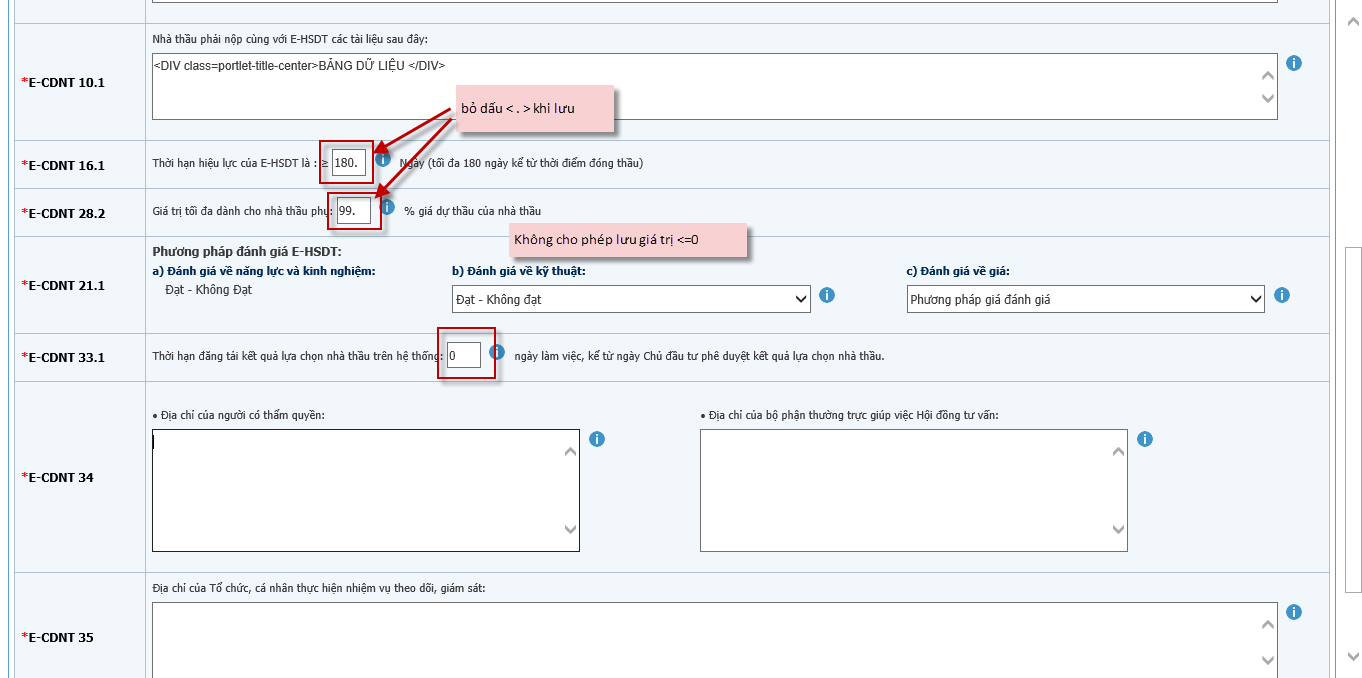 Đối với nhà thầu liên danh thì năng lực, kinh nghiệm được xác định bằng tổng năng lực, kinh nghiệm của các thành viên liên danh song phải bảo đảm từng thành viên liên danh đáp ứng năng lực, kinh nghiệm đối với phần việc mà thành viên đó đảm nhận trong liên danh; nếu bất kỳ thành viên nào trong liên danh không đáp ứng về năng lực, kinh nghiệm thì nhà thầu liên danh được đánh giá là không đáp ứng yêu cầu. Năng lực và kinh nghiệm của nhà thầu phụ sẽ không được xem xét khi đánh giá E-HSDT của nhà thầu chính. Bản thân nhà thầu chính phải đáp ứng các tiêu chí về năng lực và kinh nghiệm (không xét đến năng lực và kinh nghiệm của nhà thầu phụ).Đối với nhà thầu liên danh thì năng lực, kinh nghiệm được xác định bằng tổng năng lực, kinh nghiệm của các thành viên liên danh song phải bảo đảm từng thành viên liên danh đáp ứng năng lực, kinh nghiệm đối với phần việc mà thành viên đó đảm nhận trong liên danh; nếu bất kỳ thành viên nào trong liên danh không đáp ứng về năng lực, kinh nghiệm thì nhà thầu liên danh được đánh giá là không đáp ứng yêu cầu. Năng lực và kinh nghiệm của nhà thầu phụ sẽ không được xem xét khi đánh giá E-HSDT của nhà thầu chính. Bản thân nhà thầu chính phải đáp ứng các tiêu chí về năng lực và kinh nghiệm (không xét đến năng lực và kinh nghiệm của nhà thầu phụ).Đối với nhà thầu liên danh thì năng lực, kinh nghiệm được xác định bằng tổng năng lực, kinh nghiệm của các thành viên liên danh song phải bảo đảm từng thành viên liên danh đáp ứng năng lực, kinh nghiệm đối với phần việc mà thành viên đó đảm nhận trong liên danh; nếu bất kỳ thành viên nào trong liên danh không đáp ứng về năng lực, kinh nghiệm thì nhà thầu liên danh được đánh giá là không đáp ứng yêu cầu. Đối vĐối với nhà thầu liên danh thì năng lực, kinh nghiệm được xác định bằng tổng năng lực, kinh nghiệm của các thành viên liên danh song phải bảo đảm từng thành viên liên danh đáp ứng năng lực, kinh nghiệm đối với phần việc mà thành viên đó đảm nhận trong liên danh; nếu bất kỳ thành viên nào trong liên danh không đáp ứng về năng lực, kinh nghiệm thì nhà thầu liên danh được đánh giá là không đáp ứng yêu cầu. Đối với nhà thầu liên danh thì năng lực, kinh nghiệm được xác định bằng tổng năng lực, kinh nghiệm của các thành viên liên danh song phải bảo đảm từng thành viên liên danh đáp ứng năng lực, kinh nghiệm đối với phần việc mà thành viên đó đảm nhận trong liên danh; nếu bất kỳ thành viên nào trong liên danh không đáp ứng về năng lực, kinh nghiệm thì nhà thầu liên danh được đánh giá là không đáp ứng yêu cầu. Đối với nhà thầu liên danh thì năng lực, kinh nghiệm được xác định bằng tổng năng lực, kinh nghiệm của các thành viên liên danh song phải bảo đảm từng thành viên liên danh đáp ứng năng lực, kinh nghiệm đối với phần việc mà thành viên đó đảm nhận trong liên danh; nếu bất kỳ thành viên nào trong liên danh không đáp ứng về năng lực, kinh nghiệm thì nhà thầu liên danh được đánh giá là không đáp ứng yêu cầu. Đối với nhà thầu liên danh thì năng lực, kinh nghiệm được xác định bằng tổng năng lực, kinh nghiệm của các thành viên liên danh song phải bảo đảm từng thành viên liên danh đáp ứng năng lực, kinh nghiệm đối với phần việc mà thành viên đó đảm nhận trong liên danh; nếu bất kỳ thành viên nào trong liên danh không đáp ứng về năng lực, kinh nghiệm thì nhà thầu liên danh được đánh giá là không đáp ứng yêu cầu. Đối với nhà thầu liên danh thì năng lực, kinh nghiệm được xác định bằng tổng năng lực, kinh nghiệm của các thành viên liên danh song phải bảo đảm từng thành viên liên danh đáp ứng năng lực, kinh nghiệm đối với phần việc mà thành viên đó đảm nhận trong liên danh; nếu bất kỳ thành viên nào trong liên danh không đáp ứng về năng lực, kinh nghiệm thì nhà thầu liên danh được đánh giá là không đáp ứng yêu cầu. Đối với nhà thầu liên danh thì năng lực, kinh nghiệm được xác định bằng tổng năng lực, kinh nghiệm của các thành viên liên danh song phải bảo đảm từng thành viên liên danh đáp ứng năng lực, kinh nghiệm đối với phần việc mà thành viên đó đảm nhận trong liên danh; nếu bất kỳ thành viên nào trong liên danh không đáp ứng về năng lực, kinh nghiệm thì nhà thầu liên danh được đánh giá là không đáp ứng yêu cầu. Đối với nhà thầu liên danh thì năng lực, kinh nghiệm được xác định bằng tổng năng lực, kinh nghiệm của các thành viên liên danh song phải bảo đảm từng thành viên liên danh đáp ứng năng lực, kinh nghiệm đối với phần việc mà thành viên đó đảm nhận trong liên danh; nếu bất kỳ thành viên nào trong liên danh không đáp ứng về năng lực, kinh nghiệm thì nhà thầu liên danh được đánh giá là không đáp ứng yêu cầu. Đối với nhà thầu liên danh thì năng lực, kinh nghiệm được xác định bằng tổng năng lực, kinh nghiệm của các thành viên liên danh song phải bảo đảm từng thành viên liên danh đáp ứng năng lực, kinh nghiệm đối với phần việc mà thành viên đó đảm nhận trong liên danh; nếu bất kỳ thành viên nào trong liên danh không đáp ứng về năng lực, kinh nghiệm thì nhà thầu liên danh được đánh giá là không đáp ứng yêu cầu. Đối với nhà thầu liên danh thì năng lực, kinh nghiệm được xác định bằng tổng năng lực, kinh nghiệm của các thành viên liên danh song phải bảo đảm từng thành viên liên danh đáp ứng năng lực, kinh nghiệm đối với phần việc mà thành viên đó đảm nhận trong liên danh; nếu bất kỳ thành viên nào trong liên danh không đáp ứng về năng lực, kinh nghiệm thì nhà thầu liên danh được đánh giá là không đáp ứng yêu cầu. Đối với nhà thầu liên danh thì năng lực, kinh nghiệm được xác định bằng tổng năng lực, kinh nghiệm của các thành viên liên danh song phải bảo đảm từng thành viên liên danh đáp ứng năng lực, kinh nghiệm đối với phần việc mà thành viên đó đảm nhận trong liên danh; nếu bất kỳ thành viên nào trong liên danh không đáp ứng về năng lực, kinh nghiệm thì nhà thầu liên danh được đánh giá là không đáp ứng yêu cầu. Đối với nhà thầu liên danh thì năng lực, kinh nghiệm được xác định bằng tổng năng lực, kinh nghiệm của các thành viên liên danh song phải bảo đảm từng thành viên liên danh đáp ứng năng lực, kinh nghiệm đối với phần việc mà thành viên đó đảm nhận trong liên danh; nếu bất kỳ thành viên nào trong liên danh không đáp ứng về năng lực, kinh nghiệm thì nhà thầu liên danh được đánh giá là không đáp ứng yêu cầu. Đối với nhà thầu liên danh thì năng lực, kinh nghiệm được xác định bằng tổng năng lực, kinh nghiệm của các thành viên liên danh song phải bảo đảm từng thành viên liên danh đáp ứng năng lực, kinh nghiệm đối với phần việc mà thành viên đó đảm nhận trong liên danh; nếu bất kỳ thành viên nào trong liên danh không đáp ứng về năng lực, kinh nghiệm thì nhà thầu liên danh được đánh giá là không đáp ứng yêu cầu. Đối với nhà thầu liên danh thì năng lực, kinh nghiệm được xác định bằng tổng năng lực, kinh nghiệm của các thành viên liên danh song phải bảo đảm từng thành viên liên danh đáp ứng năng lực, kinh nghiệm đối với phần việc mà thành viên đó đảm nhận trong liên danh; nếu bất kỳ thành viên nào trong liên danh không đáp ứng về năng lực, kinh nghiệm thì nhà thầu liên danh được đánh giá là không đáp ứng yêu cầu. Đối với nhà thầu liên danh thì năng lực, kinh nghiệm được xác định bằng tổng năng lực, kinh nghiệm của các thành viên liên danh song phải bảo đảm từng thành viên liên danh đáp ứng năng lực, kinh nghiệm đối với phần việc mà thành viên đó đảm nhận trong liên danh; nếu bất kỳ thành viên nào trong liên danh không đáp ứng về năng lực, kinh nghiệm thì nhà thầu liên danh được đánh giá là không đáp ứng yêu cầu. Đối với nhà thầu liên danh thì năng lực, kinh nghiệm được xác định bằng tổng năng lực, kinh nghiệm của các thành viên liên danh song phải bảo đảm từng thành viên liên danh đáp ứng năng lực, kinh nghiệm đối với phần việc mà thành viên đó đảm nhận trong liên danh; nếu bất kỳ thành viên nào trong liên danh không đáp ứng về năng lực, kinh nghiệm thì nhà thầu liên danh được đánh giá là không đáp ứng yêu cầu. Đối với nhà thầu liên danh thì năng lực, kinh nghiệm được xác định bằng tổng năng lực, kinh nghiệm của các thành viên liên danh song phải bảo đảm từng thành viên liên danh đáp ứng năng lực, kinh nghiệm đối với phần việc mà thành viên đó đảm nhận trong liên danh; nếu bất kỳ thành viên nào trong liên danh không đáp ứng về năng lực, kinh nghiệm thì nhà thầu liên danh được đánh giá là không đáp ứng yêu cầu. Đối với nhà thầu liên danh thì năng lực, kinh nghiệm được xác định bằng tổng năng lực, kinh nghiệm của các thành viên liên danh song phải bảo đảm từng thành viên liên danh đáp ứng năng lực, kinh nghiệm đối với phần việc mà thành viên đó đảm nhận trong liên danh; nếu bất kỳ thành viên nào trong liên danh không đáp ứng về năng lực, kinh nghiệm thì nhà thầu liên danh được đánh giá là không đáp ứng yêu cầu. 222ới nhà thầu liên danh thì năng lực, kinh nghiệm được xác định bằng tổng năng lực, kinh nghiệm của các thành viên liên danh song phải bảo đảm từng thành viên liên danh đáp ứng năng lực, kinh nghiệm đối với phần việc mà thành viên đó đảm nhận trong liên danh; nếu bất kỳ thành viên nào trong liên danh không đáp ứng về năng lực, kinh nghiệm thì nhà thầu liên danh được đánh giá là không đáp ứng yêu cầu. Đối với nhà thầu liên danh thì năng lực, kinh nghiệm được xác định bằng tổng năng lực, kinh nghiệm của các thành viên liên danh song phải bảo đảm từng thành viên liên danh đáp ứng năng lực, kinh nghiệm đối với phần việc mà thành viên đó đảm nhận trong liên danh; nếu bất kỳ thành viên nào trong liên danh không đáp ứng về năng lực, kinh nghiệm thì nhà thầu liên danh được đánh giá là không đáp ứng yêu cầu. Đối với nhà thầu liên danh thì năng lực, kinh nghiệm được xác định bằng tổng năng lực, kinh nghiệm của các thành viên liên danh song phải bảo đảm từng thành viên liên danh đáp ứng năng lực, kinh nghiệm đối với phần việc mà thành viên đó đảm nhận trong liên danh; nếu bất kỳ thành viên nào trong liên danh không đáp ứng về năng lực, kinh nghiệm thì nhà thầu liên danh được đánh giá là không đáp ứng yêu cầu. Đối với nhà thầu liên danh thì năng lực, kinh nghiệm được xác định bằng tổng năng lực, kinh nghiệm của các thành viên liên danh song phải bảo đảm từng thành viên liên danh đáp ứng năng lực, kinh nghiệm đối với phần việc mà thành viên đó đảm nhận trong liên danh; nếu bất kỳ thành viên nào trong liên danh không đáp ứng về năng lực, kinh nghiệm thì nhà thầu liên danh được đánh giá là không đáp ứng yêu cầu. Đối với nhà thầu liên danh thì năng lực, kinh nghiệm được xác định bằng tổng năng lực, kinh nghiệm của các thành viên liên danh song phải bảo đảm từng thành viên liên danh đáp ứng năng lực, kinh nghiệm đối với phần việc mà thành viên đó đảm nhận trong liên danh; nếu bất kỳ thành viên nào trong liên danh không đáp ứng về năng lực, kinh nghiệm thì nhà thầu liên danh được đánh giá là không đáp ứng yêu cầu. Đối với nhà thầu liên danh thì năng lực, kinh nghiệm được xác định bằng tổng năng lực, kinh nghiệm của các thành viên liên danh song phải bảo đảm từng thành viên liên danh đáp ứng năng lực, kinh nghiệm đối với phần việc mà thành viên đó đảm nhận trong liên danh; nếu bất kỳ thành viên nào trong liên danh không đáp ứng về năng lực, kinh nghiệm thì nhà thầu liên danh được đánh giá là không đáp ứng yêu cầu. Đối với nhà thầu liên danh thì năng lực, kinh nghiệm được xác định bằng tổng năng lực, kinh nghiệm của các thành viên liên danh song phải bảo đảm từng thành viên liên danh đáp ứng năng lực, kinh nghiệm đối với phần việc mà thành viên đó đảm nhận trong liên danh; nếu bất kỳ thành viên nào trong liên danh không đáp ứng về năng lực, kinh nghiệm thì nhà thầu liên danh được đánh giá là không đáp ứng yêu cầu. Đối với nhà thầu liên danh thì năng lực, kinh nghiệm được xác định bằng tổng năng lực, kinh nghiệm của các thành viên liên danh song phải bảo đảm từng thành viên liên danh đáp ứng năng lực, kinh nghiệm đối với phần việc mà thành viên đó đảm nhận trong liên danh; nếu bất kỳ thành viên nào trong liên danh không đáp ứng về năng lực, kinh nghiệm thì nhà thầu liên danh được đánh giá là không đáp ứng yêu cầu. Đối với nhà thầu liên danh thì năng lực, kinh nghiệm được xác định bằng tổng năng lực, kinh nghiệm của các thành viên liên danh song phải bảo đảm từng thành viên liên danh đáp ứng năng lực, kinh nghiệm đối với phần việc mà thành viên đó đảm nhận trong liên danh; nếu bất kỳ thành viên nào trong liên danh không đáp ứng về năng lực, kinh nghiệm thì nhà thầu liên danh được đánh giá là không đáp ứng yêu cầu. Đối với nhà thầu liên danh thì năng lực, kinh nghiệm được xác định bằng tổng năng lực, kinh nghiệm của các thành viên liên danh song phải bảo đảm từng thành viên liên danh đáp ứng năng lực, kinh nghiệm đối với phần việc mà thành viên đó đảm nhận trong liên danh; nếu bất kỳ thành viên nào trong liên danh không đáp ứng về năng lực, kinh nghiệm thì nhà thầu liên danh được đánh giá là không đáp ứng yêu cầu. Đối với nhà thầu liên danh thì năng lực, kinh nghiệm được xác định bằng tổng năng lực, kinh nghiệm của các thành viên liên danh song phải bảo đảm từng thành viên liên danh đáp ứng năng lực, kinh nghiệm đối với phần việc mà thành viên đó đảm nhận trong liên danh; nếu bất kỳ thành viên nào trong liên danh không đáp ứng về năng lực, kinh nghiệm thì nhà thầu liên danh được đánh giá là không đáp ứng yêu cầu. Đối với nhà thầu liên danh thì năng lực, kinh nghiệm được xác định bằng tổng năng lực, kinh nghiệm của các thành viên liên danh song phải bảo đảm từng thành viên liên danh đáp ứng năng lực, kinh nghiệm đối với phần việc mà thành viên đó đảm nhận trong liên danh; nếu bất kỳ thành viên nào trong liên danh không đáp ứng về năng lực, kinh nghiệm thì nhà thầu liên danh được đánh giá là không đáp ứng yêu cầu. Đối với nhà thầu liên danh thì năng lực, kinh nghiệm được xác định bằng tổng năng lực, kinh nghiệm của các thành viên liên danh song phải bảo đảm từng thành viên liên danh đáp ứng năng lực, kinh nghiệm đối với phần việc mà thành viên đó đảm nhận trong liên danh; nếu bất kỳ thành viên nào trong liên danh không đáp ứng về năng lực, kinh nghiệm thì nhà thầu liên danh được đánh giá là không đáp ứng yêu cầu. Đối với nhà thầu liên danh thì năng lực, kinh nghiệm được xác định bằng tổng năng lực, kinh nghiệm của các thành viên liên danh song phải bảo đảm từng thành viên liên danh đáp ứng năng lực, kinh nghiệm đối với phần việc mà thành viên đó đảm nhận trong liên danh; nếu bất kỳ thành viên nào trong liên danh không đáp ứng về năng lực, kinh nghiệm thì nhà thầu liên danh được đánh giá là không đáp ứng yêu cầu. Đối với nhà thầu liên danh thì năng lực, kinh nghiệm được xác định bằng tổng năng lực, kinh nghiệm của các thành viên liên danh song phải bảo đảm từng thành viên liên danh đáp ứng năng lực, kinh nghiệm đối với phần việc mà thành viên đó đảm nhận trong liên danh; nếu bất kỳ thành viên nào trong liên danh không đáp ứng về năng lực, kinh nghiệm thì nhà thầu liên danh được đánh giá là không đáp ứng yêu cầu. Đối với nhà thầu liên danh thì năng lực, kinh nghiệm được xác định bằng tổng năng lực, kinh nghiệm của các thành viên liên danh song phải bảo đảm từng thành viên liên danh đáp ứng năng lực, kinh nghiệm đối với phần việc mà thành viên đó đảm nhận trong liên danh; nếu bất kỳ thành viên nào trong liên danh không đáp ứng về năng lực, kinh nghiệm thì nhà thầu liên danh được đánh giá là không đáp ứng yêu cầu. Đối với nhà thầu liên danh thì năng lực, kinh nghiệm được xác định bằng tổng năng lực, kinh nghiệm của các thành viên liên danh song phải bảo đảm từng thành viên liên danh đáp ứng năng lực, kinh nghiệm đối với phần việc mà thành viên đó đảm nhận trong liên danh; nếu bất kỳ thành viên nào trong liên danh không đáp ứng về năng lực, kinh nghiệm thì nhà thầu liên danh được đánh giá là không đáp ứng yêu cầu. Đối với nhà thầu liên danh thì năng lực, kinh nghiệm được xác định bằng tổng năng lực, kinh nghiệm của các thành viên liên danh song phải bảo đảm từng thành viên liên danh đáp ứng năng lực, kinh nghiệm đối với phần việc mà thành viên đó đảm nhận trong liên danh; nếu bất kỳ thành viên nào trong liên danh không đáp ứng về năng lực, kinh nghiệm thì nhà thầu liên danh được đánh giá là không đáp ứng yêu cầu. Đối với nhà thầu liên danh thì năng lực, kinh nghiệm được xác định bằng tổng năng lực, kinh nghiệm của các thành viên liên danh song phải bảo đảm từng thành viên liên danh đáp ứng năng lực, kinh nghiệm đối với phần việc mà thành viên đó đảm nhận trong liên danh; nếu bất kỳ thành viên nào trong liên danh không đáp ứng về năng lực, kinh nghiệm thì nhà thầu liên danh được đánh giá là không đáp ứng yêu cầu. Đối với nhà thầu liên danh thì năng lực, kinh nghiệm được xác định bằng tổng năng lực, kinh nghiệm của các thành viên liên danh song phải bảo đảm từng thành viên liên danh đáp ứng năng lực, kinh nghiệm đối với phần việc mà thành viên đó đảm nhận trong liên danh; nếu bất kỳ thành viên nào trong liên danh không đáp ứng về năng lực, kinh nghiệm thì nhà thầu liên danh được đánh giá là không đáp ứng yêu cầu. Đối với nhà thầu liên danh thì năng lực, kinh nghiệm được xác định bằng tổng năng lực, kinh nghiệm của các thành viên liên danh song phải bảo đảm từng thành viên liên1Đối vĐối với nhà thầu liên danh thì năng lực, kinh nghiệĐối vĐối với nhà thầu liên danh thì năng lực, kinh nghiệm được xác định bằng tổng năng lực, kinh nghiệm của các thành viên liên danh song phải bảo đảm từng thành viên liên danh đáp ứng năng lực, kinh nghiệm đối với phần việc mà thành viên đó đảm nhận trong liên danh; nếu bất kỳ thành viên nào trong liên danh không đáp ứng về năng lực, kinh nghiệm thì nhà thầu liên danh được đánh giá là không đáp ứng yêu cầu. Đối với nhà thầu liên danh thì năng lực, kinh nghiệm được xác định bằng tổng năng lực, kinh nghiệm của các thành viên liên danh song phải bảo đảm từng thành viên liên danh đáp ứng năng lực, kinh nghiệm đối với phần việc mà thành viên đó đảm nhận trong liên danh; nếu bất kỳ thành viên nào trong liên danh không đáp ứng về năng lực, kinh nghiệm thì nhà thầu liên danh được đánh giá là không đáp ứng yêu cầu. Đối với nhà thầu liên danh thì năng lực, kinh nghiệm được xác định bằng tổng năng lực, kinh nghiệm của các thành viên liên danh song phải bảo đảm từng thành viên liên danh đáp ứng năng lực, kinh nghiệm đối với phần việc mà thành viên đó đảm nhận trong liên danh; nếu bất kỳ thành viên nào trong liên danh không đáp ứng về năng lực, kinh nghiệm thì nhà thầu liên danh được đánh giá là không đáp ứng yêu cầu. Đối với nhà thầu liên danh thì năng lực, kinh nghiệm được xác định bằng tổng năng lực, kinh nghiệm của các thành viên liên danh song phải bảo đảm từng thành viên liên danh đáp ứng năng lực, kinh nghiệm đối với phần viĐối với nhà thầu liên danh thì năng lực, kinh nghiệm được xác định bằng tổng năng lực, kinh nghiệm của các thành viên liên danh song phải bảo đảm từng thành viên liên danh đáp ứng năng lực, kinh nghiệm đối với phần việc mà thành viên đó đảm nhận trong liên danh; nếu bất kỳ thành viên nào trong liên danh không đáp ứng về năng lực, kinh nghiệm thì nhà thầu liên danh được đánh giá là không đáp ứng yêu cầu. Năng lực và kinh nghiệm của nhà thầu phụ sẽ không được xem xét khi đánh giá E-HSDT của nhà thầu chính. Bản thân nhà thầu chính phải đáp ứng các tiêu chí về năng lực và kinh nghiệm (không xét đến năng lực và kinh nghiệm của nhà thầu phụ).Đối với nhà thầu liên danh thì năng lực, kinh nghiệm được xác định bằng tổng năng lực, kinh nghiệm của các thành viên liên danh song phải bảo đảm từng thành viên liên danh đáp ứng năng lực, kinh nghiệm đối với phần việc mà thành viên đó đảm nhận trong liên danh; nếu bất kỳ thành viên nào trong liên danh không đáp ứng về năng lực, kinh nghiệm thì nhà thầu liên danh được đánh giá là không đáp ứng yêu cầu. Năng lực và kinh nghiệm của nhà thầu phụ sẽ không được xem xét khi đánh giá E-HSDT của nhà thầu chính. Bản thân nhà thầu chính phải đáp ứng các tiêu chí về năng lực và kinh nghiệm (không xét đến năng lực và kinh nghiệm của nhà thầu phụ).Đối với nhà thầu liên danh thì năng lực, kinh nghiệm được xác định bằng tổng năng lực, kinh nghiệm của các thành viên liên danh song phải bảo đảm từng thành viên liên danh đáp ứng năng lực, kinh nghiệm đối với phần việc mà thành viên đó đảm nhận trong liên danh; nếu bất kỳ thành viên nào trong liên danh không đáp ứng về năng lực, kinh nghiệm thì nhà thầu liên danh được đánh giá là không đáp ứng yêu cầu. Đối vĐối với nhà thầu liên danh thì năng lực, kinh nghiệm được xác định bằng tổng năng lực, kinh nghiệm của các thành viên liên danh song phải bảo đảm từng thành viên liên danh đáp ứng năng lực, kinh nghiệm đối với phần việc mà thành viên đó đảm nhận trong liên danh; nếu bất kỳ thành viên nào trong liên danh không đáp ứng về năng lực, kinh nghiệm thì nhà thầu liên danh được đánh giá là không đáp ứng yêu cầu. Đối với nhà thầu liên danh thì năng lực, kinh nghiệm được xác định bằng tổng năng lực, kinh nghiệm của các thành viên liên danh song phải bảo đảm từng thành viên liên danh đáp ứng năng lực, kinh nghiệm đối với phần việc mà thành viên đó đảm nhận trong liên danh; nếu bất kỳ thành viên nào trong liên danh không đáp ứng về năng lực, kinh nghiệm thì nhà thầu liên danh được đánh giá là không đáp ứng yêu cầu. Đối với nhà thầu liên danh thì năng lực, kinh nghiệm được xác định bằng tổng năng lực, kinh nghiệm của các thành viên liên danh song phải bảo đảm từng thành viên liên danh đáp ứng năng lực, kinh nghiệm đối với phần việc mà thành viên đó đảm nhận trong liên danh; nếu bất kỳ thành viên nào trong liên danh không đáp ứng về năng lực, kinh nghiệm thì nhà thầu liên danh được đánh giá là không đáp ứng yêu cầu. Đối với nhà thầu liên danh thì năng lực, kinh nghiệm được xác định bằng tổng năng lực, kinh nghiệm của các thành viên liên danh song phải bảo đảm từng thành viên liên danh đáp ứng năng lực, kinh nghiệm đối với phần việc mà thành viên đó đảm nhận trong liên danh; nếu bất kỳ thành viên nào trong liên danh không đáp ứng về năng lực, kinh nghiệm thì nhà thầu liên danh được đánh giá là không đáp ứng yêu cầu. Đối với nhà thầu liên danh thì năng lực, kinh nghiệm được xác định bằng tổng năng lực, kinh nghiệm của các thành viên liên danh song phải bảo đảm từng thành viên liên danh đáp ứng năng lực, kinh nghiệm đối với phần việc mà thành viên đó đảm nhận trong liên danh; nếu bất kỳ thành viên nào trong liên danh không đáp ứng về năng lực, kinh nghiệm thì nhà thầu liên danh được đánh giá là không đáp ứng yêu cầu. Đối với nhà thầu liên danh thì năng lực, kinh nghiệm được xác định bằng tổng năng lực, kinh nghiệm của các thành viên liên danh song phải bảo đảm từng thành viên liên danh đáp ứng năng lực, kinh nghiệm đối với phần việc mà thành viên đó đảm nhận trong liên danh; nếu bất kỳ thành viên nào trong liên danh không đáp ứng về năng lực, kinh nghiệm thì nhà thầu liên danh được đánh giá là không đáp ứng yêu cầu. Đối với nhà thầu liên danh thì năng lực, kinh nghiệm được xác định bằng tổng năng lực, kinh nghiệm của các thành viên liên danh song phải bảo đảm từng thành viên liên danh đáp ứng năng lực, kinh nghiệm đối với phần việc mà thành viên đó đảm nhận trong liên danh; nếu bất kỳ thành viên nào trong liên danh không đáp ứng về năng lực, kinh nghiệm thì nhà thầu liên danh được đánh giá là không đáp ứng yêu cầu. Đối với nhà thầu liên danh thì năng lực, kinh nghiệm được xác định bằng tổng năng lực, kinh nghiệm của các thành viên liên danh song phải bảo đảm từng thành viên liên danh đáp ứng năng lực, kinh nghiệm đối với phần việc mà thành viên đó đảm nhận trong liên danh; nếu bất kỳ thành viên nào trong liên danh không đáp ứng về năng lực, kinh nghiệm thì nhà thầu liên danh được đánh giá là không đáp ứng yêu cầu. Đối với nhà thầu liên danh thì năng lực, kinh nghiệm được xác định bằng tổng năng lực, kinh nghiệm của các thành viên liên danh song phải bảo đảm từng thành viên liên danh đáp ứng năng lực, kinh nghiệm đối với phần việc mà thành viên đó đảm nhận trong liên danh; nếu bất kỳ thành viên nào trong liên danh không đáp ứng về năng lực, kinh nghiệm thì nhà thầu liên danh được đánh giá là không đáp ứng yêu cầu. Đối với nhà thầu liên danh thì năng lực, kinh nghiệm được xác định bằng tổng năng lực, kinh nghiệm của các thành viên liên danh song phải bảo đảm từng thành viên liên danh đáp ứng năng lực, kinh nghiệm đối với phần việc mà thành viên đó đảm nhận trong liên danh; nếu bất kỳ thành viên nào trong liên danh không đáp ứng về năng lực, kinh nghiệm thì nhà thầu liên danh được đánh giá là không đáp ứng yêu cầu. Đối với nhà thầu liên danh thì năng lực, kinh nghiệm được xác định bằng tổng năng lực, kinh nghiệm của các thành viên liên danh song phải bảo đảm từng thành viên liên danh đáp ứng năng lực, kinh nghiệm đối với phần việc mà thành viên đó đảm nhận trong liên danh; nếu bất kỳ thành viên nào trong liên danh không đáp ứng về năng lực, kinh nghiệm thì nhà thầu liên danh được đánh giá là không đáp ứng yêu cầu. Đối với nhà thầu liên danh thì năng lực, kinh nghiệm được xác định bằng tổng năng lực, kinh nghiệm của các thành viên liên danh song phải bảo đảm từng thành viên liên danh đáp ứng năng lực, kinh nghiệm đối với phần việc mà thành viên đó đảm nhận trong liên danh; nếu bất kỳ thành viên nào trong liên danh không đáp ứng về năng lực, kinh nghiệm thì nhà thầu liên danh được đánh giá là không đáp ứng yêu cầu. Đối với nhà thầu liên danh thì năng lực, kinh nghiệm được xác định bằng tổng năng lực, kinh nghiệm của các thành viên liên danh song phải bảo đảm từng thành viên liên danh đáp ứng năng lực, kinh nghiệm đối với phần việc mà thành viên đó đảm nhận trong liên danh; nếu bất kỳ thành viên nào trong liên danh không đáp ứng về năng lực, kinh nghiệm thì nhà thầu liên danh được đánh giá là không đáp ứng yêu cầu. Đối với nhà thầu liên danh thì năng lực, kinh nghiệm được xác định bằng tổng năng lực, kinh nghiệm của các thành viên liên danh song phải bảo đảm từng thành viên liên danh đáp ứng năng lực, kinh nghiệm đối với phần việc mà thành viên đó đảm nhận trong liên danh; nếu bất kỳ thành viên nào trong liên danh không đáp ứng về năng lực, kinh nghiệm thì nhà thầu liên danh được đánh giá là không đáp ứng yêu cầu. Đối với nhà thầu liên danh thì năng lực, kinh nghiệm được xác định bằng tổng năng lực, kinh nghiệm của các thành viên liên danh song phải bảo đảm từng thành viên liên danh đáp ứng năng lực, kinh nghiệm đối với phần việc mà thành viên đó đảm nhận trong liên danh; nếu bất kỳ thành viên nào trong liên danh không đáp ứng về năng lực, kinh nghiệm thì nhà thầu liên danh được đánh giá là không đáp ứng yêu cầu. Đối với nhà thầu liên danh thì năng lực, kinh nghiệm được xác định bằng tổng năng lực, kinh nghiệm của các thành viên liên danh song phải bảo đảm từng thành viên liên danh đáp ứng năng lực, kinh nghiệm đối với phần việc mà thành viên đó đảm nhận trong liên danh; nếu bất kỳ thành viên nào trong liên danh không đáp ứng về năng lực, kinh nghiệm thì nhà thầu liên danh được đánh giá là không đáp ứng yêu cầu. Đối với nhà thầu liên danh thì năng lực, kinh nghiệm được xác định bằng tổng năng lực, kinh nghiệm của các thành viên liên danh song phải bảo đảm từng thành viên liên danh đáp ứng năng lực, kinh nghiệm đối với phần việc mà thành viên đó đảm nhận trong liên danh; nếu bất kỳ thành viên nào trong liên danh không đáp ứng về năng lực, kinh nghiệm thì nhà thầu liên danh được đánh giá là không đáp ứng yêu cầu. 222ới nhà thầu liên danh thì năng lực, kinh nghiệm được xác định bằng tổng năng lực, kinh nghiệm của các thành viên liên danh song phải bảo đảm từng thành viên liên danh đáp ứng năng lực, kinh nghiệm đối với phần việc mà thành viên đó đảm nhận trong liên danh; nếu bất kỳ thành viên nào trong liên danh không đáp ứng về năng lực, kinh nghiệm thì nhà thầu liên danh được đánh giá là không đáp ứng yêu cầu. Đối với nhà thầu liên danh thì năng lực, kinh nghiệm được xác định bằng tổng năng lực, kinh nghiệm của các thành viên liên danh song phải bảo đảm từng thành viên liên danh đáp ứng năng lực, kinh nghiệm đối với phần việc mà thành viên đó đảm nhận trong liên danh; nếu bất kỳ thành viên nào trong liên danh không đáp ứng về năng lực, kinh nghiệm thì nhà thầu liên danh được đánh giá là không đáp ứng yêu cầu. Đối với nhà thầu liên danh thì năng lực, kinh nghiệm được xác định bằng tổng năng lực, kinh nghiệm của các thành viên liên danh song phải bảo đảm từng thành viên liên danh đáp ứng năng lực, kinh nghiệm đối với phần việc mà thành viên đó đảm nhận trong liên danh; nếu bất kỳ thành viên nào trong liên danh không đáp ứng về năng lực, kinh nghiệm thì nhà thầu liên danh được đánh giá là không đáp ứng yêu cầu. Đối với nhà thầu liên danh thì năng lực, kinh nghiệm được xác định bằng tổng năng lực, kinh nghiệm của các thành viên liên danh song phải bảo đảm từng thành viên liên danh đáp ứng năng lực, kinh nghiệm đối với phần việc mà thành viên đó đảm nhận trong liên danh; nếu bất kỳ thành viên nào trong liên danh không đáp ứng về năng lực, kinh nghiệm thì nhà thầu liên danh được đánh giá là không đáp ứng yêu cầu. Đối với nhà thầu liên danh thì năng lực, kinh nghiệm được xác định bằng tổng năng lực, kinh nghiệm của các thành viên liên danh song phải bảo đảm từng thành viên liên danh đáp ứng năng lực, kinh nghiệm đối với phần việc mà thành viên đó đảm nhận trong liên danh; nếu bất kỳ thành viên nào trong liên danh không đáp ứng về năng lực, kinh nghiệm thì nhà thầu liên danh được đánh giá là không đáp ứng yêu cầu. Đối với nhà thầu liên danh thì năng lực, kinh nghiệm được xác định bằng tổng năng lực, kinh nghiệm của các thành viên liên danh song phải bảo đảm từng thành viên liên danh đáp ứng năng lực, kinh nghiệm đối với phần việc mà thành viên đó đảm nhận trong liên danh; nếu bất kỳ thành viên nào trong liên danh không đáp ứng về năng lực, kinh nghiệm thì nhà thầu liên danh được đánh giá là không đáp ứng yêu cầu. Đối với nhà thầu liên danh thì năng lực, kinh nghiệm được xác định bằng tổng năng lực, kinh nghiệm của các thành viên liên danh song phải bảo đảm từng thành viên liên danh đáp ứng năng lực, kinh nghiệm đối với phần việc mà thành viên đó đảm nhận trong liên danh; nếu bất kỳ thành viên nào trong liên danh không đáp ứng về năng lực, kinh nghiệm thì nhà thầu liên danh được đánh giá là không đáp ứng yêu cầu. Đối với nhà thầu liên danh thì năng lực, kinh nghiệm được xác định bằng tổng năng lực, kinh nghiệm của các thành viên liên danh song phải bảo đảm từng thành viên liên danh đáp ứng năng lực, kinh nghiệm đối với phần việc mà thành viên đó đảm nhận trong liên danh; nếu bất kỳ thành viên nào trong liên danh không đáp ứng về năng lực, kinh nghiệm thì nhà thầu liên danh được đánh giá là không đáp ứng yêu cầu. Đối với nhà thầu liên danh thì năng lực, kinh nghiệm được xác định bằng tổng năng lực, kinh nghiệm của các thành viên liên danh song phải bảo đảm từng thành viên liên danh đáp ứng năng lực, kinh nghiệm đối với phần việc mà thành viên đó đảm nhận trong liên danh; nếu bất kỳ thành viên nào trong liên danh không đáp ứng về năng lực, kinh nghiệm thì nhà thầu liên danh được đánh giá là không đáp ứng yêu cầu. Đối với nhà thầu liên danh thì năng lực, kinh nghiệm được xác định bằng tổng năng lực, kinh nghiệm của các thành viên liên danh song phải bảo đảm từng thành viên liên danh đáp ứng năng lực, kinh nghiệm đối với phần việc mà thành viên đó đảm nhận trong liên danh; nếu bất kỳ thành viên nào trong liên danh không đáp ứng về năng lực, kinh nghiệm thì nhà thầu liên danh được đánh giá là không đáp ứng yêu cầu. Đối với nhà thầu liên danh thì năng lực, kinh nghiệm được xác định bằng tổng năng lực, kinh nghiệm của các thành viên liên danh song phải bảo đảm từng thành viên liên danh đáp ứng năng lực, kinh nghiệm đối với phần việc mà thành viên đó đảm nhận trong liên danh; nếu bất kỳ thành viên nào trong liên danh không đáp ứng về năng lực, kinh nghiệm thì nhà thầu liên danh được đánh giá là không đáp ứng yêu cầu. Đối với nhà thầu liên danh thì năng lực, kinh nghiệm được xác định bằng tổng năng lực, kinh nghiệm của các thành viên liên danh song phải bảo đảm từng thành viên liên danh đáp ứng năng lực, kinh nghiệm đối với phần việc mà thành viên đó đảm nhận trong liên danh; nếu bất kỳ thành viên nào trong liên danh không đáp ứng về năng lực, kinh nghiệm thì nhà thầu liên danh được đánh giá là không đáp ứng yêu cầu. Đối với nhà thầu liên danh thì năng lực, kinh nghiệm được xác định bằng tổng năng lực, kinh nghiệm của các thành viên liên danh song phải bảo đảm từng thành viên liên danh đáp ứng năng lực, kinh nghiệm đối với phần việc mà thành viên đó đảm nhận trong liên danh; nếu bất kỳ thành viên nào trong liên danh không đáp ứng về năng lực, kinh nghiệm thì nhà thầu liên danh được đánh giá là không đáp ứng yêu cầu. Đối với nhà thầu liên danh thì năng lực, kinh nghiệm được xác định bằng tổng năng lực, kinh nghiệm của các thành viên liên danh song phải bảo đảm từng thành viên liên danh đáp ứng năng lực, kinh nghiệm đối với phần việc mà thành viên đó đảm nhận trong liên danh; nếu bất kỳ thành viên nào trong liên danh không đáp ứng về năng lực, kinh nghiệm thì nhà thầu liên danh được đánh giá là không đáp ứng yêu cầu. Đối với nhà thầu liên danh thì năng lực, kinh nghiệm được xác định bằng tổng năng lực, kinh nghiệm của các thành viên liên danh song phải bảo đảm từng thành viên liên danh đáp ứng năng lực, kinh nghiệm đối với phần việc mà thành viên đó đảm nhận trong liên danh; nếu bất kỳ thành viên nào trong liên danh không đáp ứng về năng lực, kinh nghiệm thì nhà thầu liên danh được đánh giá là không đáp ứng yêu cầu. Đối với nhà thầu liên danh thì năng lực, kinh nghiệm được xác định bằng tổng năng lực, kinh nghiệm của các thành viên liên danh song phải bảo đảm từng thành viên liên danh đáp ứng năng lực, kinh nghiệm đối với phần việc mà thành viên đó đảm nhận trong liên danh; nếu bất kỳ thành viên nào trong liên danh không đáp ứng về năng lực, kinh nghiệm thì nhà thầu liên danh được đánh giá là không đáp ứng yêu cầu. Đối với nhà thầu liên danh thì năng lực, kinh nghiệm được xác định bằng tổng năng lực, kinh nghiệm của các thành viên liên danh song phải bảo đảm từng thành viên liên danh đáp ứng năng lực, kinh nghiệm đối với phần việc mà thành viên đó đảm nhận trong liên danh; nếu bất kỳ thành viên nào trong liên danh không đáp ứng về năng lực, kinh nghiệm thì nhà thầu liên danh được đánh giá là không đáp ứng yêu cầu. Đối với nhà thầu liên danh thì năng lực, kinh nghiệm được xác định bằng tổng năng lực, kinh nghiệm của các thành viên liên danh song phải bảo đảm từng thành viên liên danh đáp ứng năng lực, kinh nghiệm đối với phần việc mà thành viên đó đảm nhận trong liên danh; nếu bất kỳ thành viên nào trong liên danh không đáp ứng về năng lực, kinh nghiệm thì nhà thầu liên danh được đánh giá là không đáp ứng yêu cầu. Đối với nhà thầu liên danh thì năng lực, kinh nghiệm được xác định bằng tổng năng lực, kinh nghiệm của các thành viên liên danh song phải bảo đảm từng thành viên liên danh đáp ứng năng lực, kinh nghiệm đối với phần việc mà thành viên đó đảm nhận trong liên danh; nếu bất kỳ thành viên nào trong liên danh không đáp ứng về năng lực, kinh nghiệm thì nhà thầu liên danh được đánh giá là không đáp ứng yêu cầu. Đối với nhà thầu liên danh thì năng lực, kinh nghiệm được xác định bằng tổng năng lực, kinh nghiệm của các thành viên liên danh song phải bảo đảm từng thành viên liên danh đáp ứng năng lực, kinh nghiệm đối với phần việc mà thành viên đó đảm nhận trong liên danh; nếu bất kỳ thành viên nào trong liên danh không đáp ứng về năng lực, kinh nghiệm thì nhà thầu liên danh được đánh giá là không đáp ứng yêu cầu. Đối với nhà thầu liên danh thì năng lực, kinh nghiệm được xác định bằng tổng năng lực, kinh nghiệm của các thành viên liên danh song phải bảo đảm từng thành viên liên1Đối vĐối với nhà thầu liên danh thì năng lực, kinh nghiệĐối vĐối với nhà thầu liên danh thì năng lực, kinh nghiệm được xác định bằng tổng năng lực, kinh nghiệm của các thành viên liên danh song phải bảo đảm từng thành viên liên danh đáp ứng năng lực, kinh nghiệm đối với phần việc mà thành viên đó đảm nhận trong liên danh; nếu bất kỳ thành viên nào trong liên danh không đáp ứng về năng lực, kinh nghiệm thì nhà thầu liên danh được đánh giá là không đáp ứng yêu cầu. Đối với nhà thầu liên danh thì năng lực, kinh nghiệm được xác định bằng tổng năng lực, kinh nghiệm của các thành viên liên danh song phải bảo đảm từng thành viên liên danh đáp ứng năng lực, kinh nghiệm đối với phần việc mà thành viên đó đảm nhận trong liên danh; nếu bất kỳ thành viên nào trong liên danh không đáp ứng về năng lực, kinh nghiệm thì nhà thầu liên danh được đánh giá là không đáp ứng yêu cầu. Đối với nhà thầu liên danh thì năng lực, kinh nghiệm được xác định bằng tổng năng lực, kinh nghiệm của các thành viên liên danh song phải bảo đảm từng thành viên liên danh đáp ứng năng lực, kinh nghiệm đối với phần việc mà thành viên đó đảm nhận trong liên danh; nếu bất kỳ thành viên nào trong liên danh không đáp ứng về năng lực, kinh nghiệm thì nhà thầu liên danh được đánh giá là không đáp ứng yêu cầu. Đối với nhà thầu liên danh thì năng lực, kinh nghiệm được xác định bằng tổng năng lực, kinh nghiệm của các thành viên liên danh song phải bảo đảm từng thành viên liên danh đáp ứng năng lực, kinh nghiệm đối với phần viĐối với nhà thầu liên danh thì năng lực, kinh nghiệm được xác định bằng tổng năng lực, kinh nghiệm của các thành viên liên danh song phải bảo đảm từng thành viên liên danh đáp ứng năng lực, kinh nghiệm đối với phần việc mà thành viên đó đảm nhận trong liên danh; nếu bất kỳ thành viên nào trong liên danh không đáp ứng về năng lực, kinh nghiệm thì nhà thầu liên danh được đánh giá là không đáp ứng yêu cầu. Năng lực và kinh nghiệm của nhà thầu phụ sẽ không được xem xét khi đánh giá E-HSDT của nhà thầu chính. Bản thân nhà thầu chính phải đáp ứng các tiêu chí về năng lực và kinh nghiệm (không xét đến năng lực và kinh nghiệm của nhà thầu phụ).Đối với nhà thầu liên danh thì năng lực, kinh nghiệm được xác định bằng tổng năng lực, kinh nghiệm của các thành viên liên danh song phải bảo đảm từng thành viên liên danh đáp ứng năng lực, kinh nghiệm đối với phần việc mà thành viên đó đảm nhận trong liên danh; nếu bất kỳ thành viên nào trong liên danh không đáp ứng về năng lực, kinh nghiệm thì nhà thầu liên danh được đánh giá là không đáp ứng yêu cầu. Năng lực và kinh nghiệm của nhà thầu phụ sẽ không được xem xét khi đánh giá E-HSDT của nhà thầu chính. Bản thân nhà thầu chính phải đáp ứng các tiêu chí về năng lực và kinh nghiệm (không xét đến năng lực và kinh nghiệm của nhà thầu phụ).Đối với nhà thầu liên danh thì năng lực, kinh nghiệm được xác định bằng tổng năng lực, kinh nghiệm của các thành viên liên danh song phải bảo đảm từng thành viên liên danh đáp ứng năng lực, kinh nghiệm đối với phần việc mà thành viên đó đảm nhận trong liên danh; nếu bất kỳ thành viên nào trong liên danh không đáp ứng về năng lực, kinh nghiệm thì nhà thầu liên danh được đánh giá là không đáp ứng yêu cầu. Đối vĐối với nhà thầu liên danh thì năng lực, kinh nghiệm được xác định bằng tổng năng lực, kinh nghiệm của các thành viên liên danh song phải bảo đảm từng thành viên liên danh đáp ứng năng lực, kinh nghiệm đối với phần việc mà thành viên đó đảm nhận trong liên danh; nếu bất kỳ thành viên nào trong liên danh không đáp ứng về năng lực, kinh nghiệm thì nhà thầu liên danh được đánh giá là không đáp ứng yêu cầu. Đối với nhà thầu liên danh thì năng lực, kinh nghiệm được xác định bằng tổng năng lực, kinh nghiệm của các thành viên liên danh song phải bảo đảm từng thành viên liên danh đáp ứng năng lực, kinh nghiệm đối với phần việc mà thành viên đó đảm nhận trong liên danh; nếu bất kỳ thành viên nào trong liên danh không đáp ứng về năng lực, kinh nghiệm thì nhà thầu liên danh được đánh giá là không đáp ứng yêu cầu. Đối với nhà thầu liên danh thì năng lực, kinh nghiệm được xác định bằng tổng năng lực, kinh nghiệm của các thành viên liên danh song phải bảo đảm từng thành viên liên danh đáp ứng năng lực, kinh nghiệm đối với phần việc mà thành viên đó đảm nhận trong liên danh; nếu bất kỳ thành viên nào trong liên danh không đáp ứng về năng lực, kinh nghiệm thì nhà thầu liên danh được đánh giá là không đáp ứng yêu cầu. Đối với nhà thầu liên danh thì năng lực, kinh nghiệm được xác định bằng tổng năng lực, kinh nghiệm của các thành viên liên danh song phải bảo đảm từng thành viên liên danh đáp ứng năng lực, kinh nghiệm đối với phần việc mà thành viên đó đảm nhận trong liên danh; nếu bất kỳ thành viên nào trong liên danh không đáp ứng về năng lực, kinh nghiệm thì nhà thầu liên danh được đánh giá là không đáp ứng yêu cầu. Đối với nhà thầu liên danh thì năng lực, kinh nghiệm được xác định bằng tổng năng lực, kinh nghiệm của các thành viên liên danh song phải bảo đảm từng thành viên liên danh đáp ứng năng lực, kinh nghiệm đối với phần việc mà thành viên đó đảm nhận trong liên danh; nếu bất kỳ thành viên nào trong liên danh không đáp ứng về năng lực, kinh nghiệm thì nhà thầu liên danh được đánh giá là không đáp ứng yêu cầu. Đối với nhà thầu liên danh thì năng lực, kinh nghiệm được xác định bằng tổng năng lực, kinh nghiệm của các thành viên liên danh song phải bảo đảm từng thành viên liên danh đáp ứng năng lực, kinh nghiệm đối với phần việc mà thành viên đó đảm nhận trong liên danh; nếu bất kỳ thành viên nào trong liên danh không đáp ứng về năng lực, kinh nghiệm thì nhà thầu liên danh được đánh giá là không đáp ứng yêu cầu. Đối với nhà thầu liên danh thì năng lực, kinh nghiệm được xác định bằng tổng năng lực, kinh nghiệm của các thành viên liên danh song phải bảo đảm từng thành viên liên danh đáp ứng năng lực, kinh nghiệm đối với phần việc mà thành viên đó đảm nhận trong liên danh; nếu bất kỳ thành viên nào trong liên danh không đáp ứng về năng lực, kinh nghiệm thì nhà thầu liên danh được đánh giá là không đáp ứng yêu cầu. Đối với nhà thầu liên danh thì năng lực, kinh nghiệm được xác định bằng tổng năng lực, kinh nghiệm của các thành viên liên danh song phải bảo đảm từng thành viên liên danh đáp ứng năng lực, kinh nghiệm đối với phần việc mà thành viên đó đảm nhận trong liên danh; nếu bất kỳ thành viên nào trong liên danh không đáp ứng về năng lực, kinh nghiệm thì nhà thầu liên danh được đánh giá là không đáp ứng yêu cầu. Đối với nhà thầu liên danh thì năng lực, kinh nghiệm được xác định bằng tổng năng lực, kinh nghiệm của các thành viên liên danh song phải bảo đảm từng thành viên liên danh đáp ứng năng lực, kinh nghiệm đối với phần việc mà thành viên đó đảm nhận trong liên danh; nếu bất kỳ thành viên nào trong liên danh không đáp ứng về năng lực, kinh nghiệm thì nhà thầu liên danh được đánh giá là không đáp ứng yêu cầu. Đối với nhà thầu liên danh thì năng lực, kinh nghiệm được xác định bằng tổng năng lực, kinh nghiệm của các thành viên liên danh song phải bảo đảm từng thành viên liên danh đáp ứng năng lực, kinh nghiệm đối với phần việc mà thành viên đó đảm nhận trong liên danh; nếu bất kỳ thành viên nào trong liên danh không đáp ứng về năng lực, kinh nghiệm thì nhà thầu liên danh được đánh giá là không đáp ứng yêu cầu. Đối với nhà thầu liên danh thì năng lực, kinh nghiệm được xác định bằng tổng năng lực, kinh nghiệm của các thành viên liên danh song phải bảo đảm từng thành viên liên danh đáp ứng năng lực, kinh nghiệm đối với phần việc mà thành viên đó đảm nhận trong liên danh; nếu bất kỳ thành viên nào trong liên danh không đáp ứng về năng lực, kinh nghiệm thì nhà thầu liên danh được đánh giá là không đáp ứng yêu cầu. Đối với nhà thầu liên danh thì năng lực, kinh nghiệm được xác định bằng tổng năng lực, kinh nghiệm của các thành viên liên danh song phải bảo đảm từng thành viên liên danh đáp ứng năng lực, kinh nghiệm đối với phần việc mà thành viên đó đảm nhận trong liên danh; nếu bất kỳ thành viên nào trong liên danh không đáp ứng về năng lực, kinh nghiệm thì nhà thầu liên danh được đánh giá là không đáp ứng yêu cầu. Đối với nhà thầu liên danh thì năng lực, kinh nghiệm được xác định bằng tổng năng lực, kinh nghiệm của các thành viên liên danh song phải bảo đảm từng thành viên liên danh đáp ứng năng lực, kinh nghiệm đối với phần việc mà thành viên đó đảm nhận trong liên danh; nếu bất kỳ thành viên nào trong liên danh không đáp ứng về năng lực, kinh nghiệm thì nhà thầu liên danh được đánh giá là không đáp ứng yêu cầu. Đối với nhà thầu liên danh thì năng lực, kinh nghiệm được xác định bằng tổng năng lực, kinh nghiệm của các thành viên liên danh song phải bảo đảm từng thành viên liên danh đáp ứng năng lực, kinh nghiệm đối với phần việc mà thành viên đó đảm nhận trong liên danh; nếu bất kỳ thành viên nào trong liên danh không đáp ứng về năng lực, kinh nghiệm thì nhà thầu liên danh được đánh giá là không đáp ứng yêu cầu. Đối với nhà thầu liên danh thì năng lực, kinh nghiệm được xác định bằng tổng năng lực, kinh nghiệm của các thành viên liên danh song phải bảo đảm từng thành viên liên danh đáp ứng năng lực, kinh nghiệm đối với phần việc mà thành viên đó đảm nhận trong liên danh; nếu bất kỳ thành viên nào trong liên danh không đáp ứng về năng lực, kinh nghiệm thì nhà thầu liên danh được đánh giá là không đáp ứng yêu cầu. Đối với nhà thầu liên danh thì năng lực, kinh nghiệm được xác định bằng tổng năng lực, kinh nghiệm của các thành viên liên danh song phải bảo đảm từng thành viên liên danh đáp ứng năng lực, kinh nghiệm đối với phần việc mà thành viên đó đảm nhận trong liên danh; nếu bất kỳ thành viên nào trong liên danh không đáp ứng về năng lực, kinh nghiệm thì nhà thầu liên danh được đánh giá là không đáp ứng yêu cầu. Đối với nhà thầu liên danh thì năng lực, kinh nghiệm được xác định bằng tổng năng lực, kinh nghiệm của các thành viên liên danh song phải bảo đảm từng thành viên liên danh đáp ứng năng lực, kinh nghiệm đối với phần việc mà thành viên đó đảm nhận trong liên danh; nếu bất kỳ thành viên nào trong liên danh không đáp ứng về năng lực, kinh nghiệm thì nhà thầu liên danh được đánh giá là không đáp ứng yêu cầu. 222ới nhà thầu liên danh thì năng lực, kinh nghiệm được xác định bằng tổng năng lực, kinh nghiệm của các thành viên liên danh song phải bảo đảm từng thành viên liên danh đáp ứng năng lực, kinh nghiệm đối với phần việc mà thành viên đó đảm nhận trong liên danh; nếu bất kỳ thành viên nào trong liên danh không đáp ứng về năng lực, kinh nghiệm thì nhà thầu liên danh được đánh giá là không đáp ứng yêu cầu. Đối với nhà thầu liên danh thì năng lực, kinh nghiệm được xác định bằng tổng năng lực, kinh nghiệm của các thành viên liên danh song phải bảo đảm từng thành viên liên danh đáp ứng năng lực, kinh nghiệm đối với phần việc mà thành viên đó đảm nhận trong liên danh; nếu bất kỳ thành viên nào trong liên danh không đáp ứng về năng lực, kinh nghiệm thì nhà thầu liên danh được đánh giá là không đáp ứng yêu cầu. Đối với nhà thầu liên danh thì năng lực, kinh nghiệm được xác định bằng tổng năng lực, kinh nghiệm của các thành viên liên danh song phải bảo đảm từng thành viên liên danh đáp ứng năng lực, kinh nghiệm đối với phần việc mà thành viên đó đảm nhận trong liên danh; nếu bất kỳ thành viên nào trong liên danh không đáp ứng về năng lực, kinh nghiệm thì nhà thầu liên danh được đánh giá là không đáp ứng yêu cầu. Đối với nhà thầu liên danh thì năng lực, kinh nghiệm được xác định bằng tổng năng lực, kinh nghiệm của các thành viên liên danh song phải bảo đảm từng thành viên liên danh đáp ứng năng lực, kinh nghiệm đối với phần việc mà thành viên đó đảm nhận trong liên danh; nếu bất kỳ thành viên nào trong liên danh không đáp ứng về năng lực, kinh nghiệm thì nhà thầu liên danh được đánh giá là không đáp ứng yêu cầu. Đối với nhà thầu liên danh thì năng lực, kinh nghiệm được xác định bằng tổng năng lực, kinh nghiệm của các thành viên liên danh song phải bảo đảm từng thành viên liên danh đáp ứng năng lực, kinh nghiệm đối với phần việc mà thành viên đó đảm nhận trong liên danh; nếu bất kỳ thành viên nào trong liên danh không đáp ứng về năng lực, kinh nghiệm thì nhà thầu liên danh được đánh giá là không đáp ứng yêu cầu. Đối với nhà thầu liên danh thì năng lực, kinh nghiệm được xác định bằng tổng năng lực, kinh nghiệm của các thành viên liên danh song phải bảo đảm từng thành viên liên danh đáp ứng năng lực, kinh nghiệm đối với phần việc mà thành viên đó đảm nhận trong liên danh; nếu bất kỳ thành viên nào trong liên danh không đáp ứng về năng lực, kinh nghiệm thì nhà thầu liên danh được đánh giá là không đáp ứng yêu cầu. Đối với nhà thầu liên danh thì năng lực, kinh nghiệm được xác định bằng tổng năng lực, kinh nghiệm của các thành viên liên danh song phải bảo đảm từng thành viên liên danh đáp ứng năng lực, kinh nghiệm đối với phần việc mà thành viên đó đảm nhận trong liên danh; nếu bất kỳ thành viên nào trong liên danh không đáp ứng về năng lực, kinh nghiệm thì nhà thầu liên danh được đánh giá là không đáp ứng yêu cầu. Đối với nhà thầu liên danh thì năng lực, kinh nghiệm được xác định bằng tổng năng lực, kinh nghiệm của các thành viên liên danh song phải bảo đảm từng thành viên liên danh đáp ứng năng lực, kinh nghiệm đối với phần việc mà thành viên đó đảm nhận trong liên danh; nếu bất kỳ thành viên nào trong liên danh không đáp ứng về năng lực, kinh nghiệm thì nhà thầu liên danh được đánh giá là không đáp ứng yêu cầu. Đối với nhà thầu liên danh thì năng lực, kinh nghiệm được xác định bằng tổng năng lực, kinh nghiệm của các thành viên liên danh song phải bảo đảm từng thành viên liên danh đáp ứng năng lực, kinh nghiệm đối với phần việc mà thành viên đó đảm nhận trong liên danh; nếu bất kỳ thành viên nào trong liên danh không đáp ứng về năng lực, kinh nghiệm thì nhà thầu liên danh được đánh giá là không đáp ứng yêu cầu. Đối với nhà thầu liên danh thì năng lực, kinh nghiệm được xác định bằng tổng năng lực, kinh nghiệm của các thành viên liên danh song phải bảo đảm từng thành viên liên danh đáp ứng năng lực, kinh nghiệm đối với phần việc mà thành viên đó đảm nhận trong liên danh; nếu bất kỳ thành viên nào trong liên danh không đáp ứng về năng lực, kinh nghiệm thì nhà thầu liên danh được đánh giá là không đáp ứng yêu cầu. Đối với nhà thầu liên danh thì năng lực, kinh nghiệm được xác định bằng tổng năng lực, kinh nghiệm của các thành viên liên danh song phải bảo đảm từng thành viên liên danh đáp ứng năng lực, kinh nghiệm đối với phần việc mà thành viên đó đảm nhận trong liên danh; nếu bất kỳ thành viên nào trong liên danh không đáp ứng về năng lực, kinh nghiệm thì nhà thầu liên danh được đánh giá là không đáp ứng yêu cầu. Đối với nhà thầu liên danh thì năng lực, kinh nghiệm được xác định bằng tổng năng lực, kinh nghiệm của các thành viên liên danh song phải bảo đảm từng thành viên liên danh đáp ứng năng lực, kinh nghiệm đối với phần việc mà thành viên đó đảm nhận trong liên danh; nếu bất kỳ thành viên nào trong liên danh không đáp ứng về năng lực, kinh nghiệm thì nhà thầu liên danh được đánh giá là không đáp ứng yêu cầu. Đối với nhà thầu liên danh thì năng lực, kinh nghiệm được xác định bằng tổng năng lực, kinh nghiệm của các thành viên liên danh song phải bảo đảm từng thành viên liên danh đáp ứng năng lực, kinh nghiệm đối với phần việc mà thành viên đó đảm nhận trong liên danh; nếu bất kỳ thành viên nào trong liên danh không đáp ứng về năng lực, kinh nghiệm thì nhà thầu liên danh được đánh giá là không đáp ứng yêu cầu. Đối với nhà thầu liên danh thì năng lực, kinh nghiệm được xác định bằng tổng năng lực, kinh nghiệm của các thành viên liên danh song phải bảo đảm từng thành viên liên danh đáp ứng năng lực, kinh nghiệm đối với phần việc mà thành viên đó đảm nhận trong liên danh; nếu bất kỳ thành viên nào trong liên danh không đáp ứng về năng lực, kinh nghiệm thì nhà thầu liên danh được đánh giá là không đáp ứng yêu cầu. Đối với nhà thầu liên danh thì năng lực, kinh nghiệm được xác định bằng tổng năng lực, kinh nghiệm của các thành viên liên danh song phải bảo đảm từng thành viên liên danh đáp ứng năng lực, kinh nghiệm đối với phần việc mà thành viên đó đảm nhận trong liên danh; nếu bất kỳ thành viên nào trong liên danh không đáp ứng về năng lực, kinh nghiệm thì nhà thầu liên danh được đánh giá là không đáp ứng yêu cầu. Đối với nhà thầu liên danh thì năng lực, kinh nghiệm được xác định bằng tổng năng lực, kinh nghiệm của các thành viên liên danh song phải bảo đảm từng thành viên liên danh đáp ứng năng lực, kinh nghiệm đối với phần việc mà thành viên đó đảm nhận trong liên danh; nếu bất kỳ thành viên nào trong liên danh không đáp ứng về năng lực, kinh nghiệm thì nhà thầu liên danh được đánh giá là không đáp ứng yêu cầu. Đối với nhà thầu liên danh thì năng lực, kinh nghiệm được xác định bằng tổng năng lực, kinh nghiệm của các thành viên liên danh song phải bảo đảm từng thành viên liên danh đáp ứng năng lực, kinh nghiệm đối với phần việc mà thành viên đó đảm nhận trong liên danh; nếu bất kỳ thành viên nào trong liên danh không đáp ứng về năng lực, kinh nghiệm thì nhà thầu liên danh được đánh giá là không đáp ứng yêu cầu. Đối với nhà thầu liên danh thì năng lực, kinh nghiệm được xác định bằng tổng năng lực, kinh nghiệm của các thành viên liên danh song phải bảo đảm từng thành viên liên danh đáp ứng năng lực, kinh nghiệm đối với phần việc mà thành viên đó đảm nhận trong liên danh; nếu bất kỳ thành viên nào trong liên danh không đáp ứng về năng lực, kinh nghiệm thì nhà thầu liên danh được đánh giá là không đáp ứng yêu cầu. Đối với nhà thầu liên danh thì năng lực, kinh nghiệm được xác định bằng tổng năng lực, kinh nghiệm của các thành viên liên danh song phải bảo đảm từng thành viên liên danh đáp ứng năng lực, kinh nghiệm đối với phần việc mà thành viên đó đảm nhận trong liên danh; nếu bất kỳ thành viên nào trong liên danh không đáp ứng về năng lực, kinh nghiệm thì nhà thầu liên danh được đánh giá là không đáp ứng yêu cầu. Đối với nhà thầu liên danh thì năng lực, kinh nghiệm được xác định bằng tổng năng lực, kinh nghiệm của các thành viên liên danh song phải bảo đảm từng thành viên liên danh đáp ứng năng lực, kinh nghiệm đối với phần việc mà thành viên đó đảm nhận trong liên danh; nếu bất kỳ thành viên nào trong liên danh không đáp ứng về năng lực, kinh nghiệm thì nhà thầu liên danh được đánh giá là không đáp ứng yêu cầu. Đối với nhà thầu liên danh thì năng lực, kinh nghiệm được xác định bằng tổng năng lực, kinh nghiệm của các thành viên liên danh song phải bảo đảm từng thành viên liên1Đối vĐối với nhà thầu liên danh thì năng lực, kinh nghiệĐối vĐối với nhà thầu liên danh thì năng lực, kinh nghiệm được xác định bằng tổng năng lực, kinh nghiệm của các thành viên liên danh song phải bảo đảm từng thành viên liên danh đáp ứng năng lực, kinh nghiệm đối với phần việc mà thành viên đó đảm nhận trong liên danh; nếu bất kỳ thành viên nào trong liên danh không đáp ứng về năng lực, kinh nghiệm thì nhà thầu liên danh được đánh giá là không đáp ứng yêu cầu. Đối với nhà thầu liên danh thì năng lực, kinh nghiệm được xác định bằng tổng năng lực, kinh nghiệm của các thành viên liên danh song phải bảo đảm từng thành viên liên danh đáp ứng năng lực, kinh nghiệm đối với phần việc mà thành viên đó đảm nhận trong liên danh; nếu bất kỳ thành viên nào trong liên danh không đáp ứng về năng lực, kinh nghiệm thì nhà thầu liên danh được đánh giá là không đáp ứng yêu cầu. Đối với nhà thầu liên danh thì năng lực, kinh nghiệm được xác định bằng tổng năng lực, kinh nghiệm của các thành viên liên danh song phải bảo đảm từng thành viên liên danh đáp ứng năng lực, kinh nghiệm đối với phần việc mà thành viên đó đảm nhận trong liên danh; nếu bất kỳ thành viên nào trong liên danh không đáp ứng về năng lực, kinh nghiệm thì nhà thầu liên danh được đánh giá là không đáp ứng yêu cầu. Đối với nhà thầu liên danh thì năng lực, kinh nghiệm được xác định bằng tổng năng lực, kinh nghiệm của các thành viên liên danh song phải bảo đảm từng thành viên liên danh đáp ứng năng lực, kinh nghiệm đối với phần viĐối với nhà thầu liên danh thì năng lực, kinh nghiệm được xác định bằng tổng năng lực, kinh nghiệm của các thành viên liên danh song phải bảo đảm từng thành viên liên danh đáp ứng năng lực, kinh nghiệm đối với phần việc mà thành viên đó đảm nhận trong liên danh; nếu bất kỳ thành viên nào trong liên danh không đáp ứng về năng lực, kinh nghiệm thì nhà thầu liên danh được đánh giá là không đáp ứng yêu cầu. Năng lực và kinh nghiệm của nhà thầu phụ sẽ không được xem xét khi đánh giá E-HSDT của nhà thầu chính. Bản thân nhà thầu chính phải đáp ứng các tiêu chí về năng lực và kinh nghiệm (không xét đến năng lực và kinh nghiệm của nhà thầu phụ).Đối với nhà thầu liên danh thì năng lực, kinh nghiệm được xác định bằng tổng năng lực, kinh nghiệm của các thành viên liên danh song phải bảo đảm từng thành viên liên danh đáp ứng năng lực, kinh nghiệm đối với phần việc mà thành viên đó đảm nhận trong liên danh; nếu bất kỳ thành viên nào trong liên danh không đáp ứng về năng lực, kinh nghiệm thì nhà thầu liên danh được đánh giá là không đáp ứng yêu cầu. Năng lực và kinh nghiệm của nhà thầu phụ sẽ không được xem xét khi đánh giá E-HSDT của nhà thầu chính. Bản thân nhà thầu chính phải đáp ứng các tiêu chí về năng lực và kinh nghiệm (không xét đến năng lực và kinh nghiệm của nhà thầu phụ).Đối với nhà thầu liên danh thì năng lực, kinh nghiệm được xác định bằng tổng năng lực, kinh nghiệm của các thành viên liên danh song phải bảo đảm từng thành viên liên danh đáp ứng năng lực, kinh nghiệm đối với phần việc mà thành viên đó đảm nhận trong liên danh; nếu bất kỳ thành viên nào trong liên danh không đáp ứng về năng lực, kinh nghiệm thì nhà thầu liên danh được đánh giá là không đáp ứng yêu cầu. Đối vĐối với nhà thầu liên danh thì năng lực, kinh nghiệm được xác định bằng tổng năng lực, kinh nghiệm của các thành viên liên danh song phải bảo đảm từng thành viên liên danh đáp ứng năng lực, kinh nghiệm đối với phần việc mà thành viên đó đảm nhận trong liên danh; nếu bất kỳ thành viên nào trong liên danh không đáp ứng về năng lực, kinh nghiệm thì nhà thầu liên danh được đánh giá là không đáp ứng yêu cầu. Đối với nhà thầu liên danh thì năng lực, kinh nghiệm được xác định bằng tổng năng lực, kinh nghiệm của các thành viên liên danh song phải bảo đảm từng thành viên liên danh đáp ứng năng lực, kinh nghiệm đối với phần việc mà thành viên đó đảm nhận trong liên danh; nếu bất kỳ thành viên nào trong liên danh không đáp ứng về năng lực, kinh nghiệm thì nhà thầu liên danh được đánh giá là không đáp ứng yêu cầu. Đối với nhà thầu liên danh thì năng lực, kinh nghiệm được xác định bằng tổng năng lực, kinh nghiệm của các thành viên liên danh song phải bảo đảm từng thành viên liên danh đáp ứng năng lực, kinh nghiệm đối với phần việc mà thành viên đó đảm nhận trong liên danh; nếu bất kỳ thành viên nào trong liên danh không đáp ứng về năng lực, kinh nghiệm thì nhà thầu liên danh được đánh giá là không đáp ứng yêu cầu. Đối với nhà thầu liên danh thì năng lực, kinh nghiệm được xác định bằng tổng năng lực, kinh nghiệm của các thành viên liên danh song phải bảo đảm từng thành viên liên danh đáp ứng năng lực, kinh nghiệm đối với phần việc mà thành viên đó đảm nhận trong liên danh; nếu bất kỳ thành viên nào trong liên danh không đáp ứng về năng lực, kinh nghiệm thì nhà thầu liên danh được đánh giá là không đáp ứng yêu cầu. Đối với nhà thầu liên danh thì năng lực, kinh nghiệm được xác định bằng tổng năng lực, kinh nghiệm của các thành viên liên danh song phải bảo đảm từng thành viên liên danh đáp ứng năng lực, kinh nghiệm đối với phần việc mà thành viên đó đảm nhận trong liên danh; nếu bất kỳ thành viên nào trong liên danh không đáp ứng về năng lực, kinh nghiệm thì nhà thầu liên danh được đánh giá là không đáp ứng yêu cầu. Đối với nhà thầu liên danh thì năng lực, kinh nghiệm được xác định bằng tổng năng lực, kinh nghiệm của các thành viên liên danh song phải bảo đảm từng thành viên liên danh đáp ứng năng lực, kinh nghiệm đối với phần việc mà thành viên đó đảm nhận trong liên danh; nếu bất kỳ thành viên nào trong liên danh không đáp ứng về năng lực, kinh nghiệm thì nhà thầu liên danh được đánh giá là không đáp ứng yêu cầu. Đối với nhà thầu liên danh thì năng lực, kinh nghiệm được xác định bằng tổng năng lực, kinh nghiệm của các thành viên liên danh song phải bảo đảm từng thành viên liên danh đáp ứng năng lực, kinh nghiệm đối với phần việc mà thành viên đó đảm nhận trong liên danh; nếu bất kỳ thành viên nào trong liên danh không đáp ứng về năng lực, kinh nghiệm thì nhà thầu liên danh được đánh giá là không đáp ứng yêu cầu. Đối với nhà thầu liên danh thì năng lực, kinh nghiệm được xác định bằng tổng năng lực, kinh nghiệm của các thành viên liên danh song phải bảo đảm từng thành viên liên danh đáp ứng năng lực, kinh nghiệm đối với phần việc mà thành viên đó đảm nhận trong liên danh; nếu bất kỳ thành viên nào trong liên danh không đáp ứng về năng lực, kinh nghiệm thì nhà thầu liên danh được đánh giá là không đáp ứng yêu cầu. Đối với nhà thầu liên danh thì năng lực, kinh nghiệm được xác định bằng tổng năng lực, kinh nghiệm của các thành viên liên danh song phải bảo đảm từng thành viên liên danh đáp ứng năng lực, kinh nghiệm đối với phần việc mà thành viên đó đảm nhận trong liên danh; nếu bất kỳ thành viên nào trong liên danh không đáp ứng về năng lực, kinh nghiệm thì nhà thầu liên danh được đánh giá là không đáp ứng yêu cầu. Đối với nhà thầu liên danh thì năng lực, kinh nghiệm được xác định bằng tổng năng lực, kinh nghiệm của các thành viên liên danh song phải bảo đảm từng thành viên liên danh đáp ứng năng lực, kinh nghiệm đối với phần việc mà thành viên đó đảm nhận trong liên danh; nếu bất kỳ thành viên nào trong liên danh không đáp ứng về năng lực, kinh nghiệm thì nhà thầu liên danh được đánh giá là không đáp ứng yêu cầu. Đối với nhà thầu liên danh thì năng lực, kinh nghiệm được xác định bằng tổng năng lực, kinh nghiệm của các thành viên liên danh song phải bảo đảm từng thành viên liên danh đáp ứng năng lực, kinh nghiệm đối với phần việc mà thành viên đó đảm nhận trong liên danh; nếu bất kỳ thành viên nào trong liên danh không đáp ứng về năng lực, kinh nghiệm thì nhà thầu liên danh được đánh giá là không đáp ứng yêu cầu. Đối với nhà thầu liên danh thì năng lực, kinh nghiệm được xác định bằng tổng năng lực, kinh nghiệm của các thành viên liên danh song phải bảo đảm từng thành viên liên danh đáp ứng năng lực, kinh nghiệm đối với phần việc mà thành viên đó đảm nhận trong liên danh; nếu bất kỳ thành viên nào trong liên danh không đáp ứng về năng lực, kinh nghiệm thì nhà thầu liên danh được đánh giá là không đáp ứng yêu cầu. Đối với nhà thầu liên danh thì năng lực, kinh nghiệm được xác định bằng tổng năng lực, kinh nghiệm của các thành viên liên danh song phải bảo đảm từng thành viên liên danh đáp ứng năng lực, kinh nghiệm đối với phần việc mà thành viên đó đảm nhận trong liên danh; nếu bất kỳ thành viên nào trong liên danh không đáp ứng về năng lực, kinh nghiệm thì nhà thầu liên danh được đánh giá là không đáp ứng yêu cầu. Đối với nhà thầu liên danh thì năng lực, kinh nghiệm được xác định bằng tổng năng lực, kinh nghiệm của các thành viên liên danh song phải bảo đảm từng thành viên liên danh đáp ứng năng lực, kinh nghiệm đối với phần việc mà thành viên đó đảm nhận trong liên danh; nếu bất kỳ thành viên nào trong liên danh không đáp ứng về năng lực, kinh nghiệm thì nhà thầu liên danh được đánh giá là không đáp ứng yêu cầu. Đối với nhà thầu liên danh thì năng lực, kinh nghiệm được xác định bằng tổng năng lực, kinh nghiệm của các thành viên liên danh song phải bảo đảm từng thành viên liên danh đáp ứng năng lực, kinh nghiệm đối với phần việc mà thành viên đó đảm nhận trong liên danh; nếu bất kỳ thành viên nào trong liên danh không đáp ứng về năng lực, kinh nghiệm thì nhà thầu liên danh được đánh giá là không đáp ứng yêu cầu. Đối với nhà thầu liên danh thì năng lực, kinh nghiệm được xác định bằng tổng năng lực, kinh nghiệm của các thành viên liên danh song phải bảo đảm từng thành viên liên danh đáp ứng năng lực, kinh nghiệm đối với phần việc mà thành viên đó đảm nhận trong liên danh; nếu bất kỳ thành viên nào trong liên danh không đáp ứng về năng lực, kinh nghiệm thì nhà thầu liên danh được đánh giá là không đáp ứng yêu cầu. Đối với nhà thầu liên danh thì năng lực, kinh nghiệm được xác định bằng tổng năng lực, kinh nghiệm của các thành viên liên danh song phải bảo đảm từng thành viên liên danh đáp ứng năng lực, kinh nghiệm đối với phần việc mà thành viên đó đảm nhận trong liên danh; nếu bất kỳ thành viên nào trong liên danh không đáp ứng về năng lực, kinh nghiệm thì nhà thầu liên danh được đánh giá là không đáp ứng yêu cầu. 222ới nhà thầu liên danh thì năng lực, kinh nghiệm được xác định bằng tổng năng lực, kinh nghiệm của các thành viên liên danh song phải bảo đảm từng thành viên liên danh đáp ứng năng lực, kinh nghiệm đối với phần việc mà thành viên đó đảm nhận trong liên danh; nếu bất kỳ thành viên nào trong liên danh không đáp ứng về năng lực, kinh nghiệm thì nhà thầu liên danh được đánh giá là không đáp ứng yêu cầu. Đối với nhà thầu liên danh thì năng lực, kinh nghiệm được xác định bằng tổng năng lực, kinh nghiệm của các thành viên liên danh song phải bảo đảm từng thành viên liên danh đáp ứng năng lực, kinh nghiệm đối với phần việc mà thành viên đó đảm nhận trong liên danh; nếu bất kỳ thành viên nào trong liên danh không đáp ứng về năng lực, kinh nghiệm thì nhà thầu liên danh được đánh giá là không đáp ứng yêu cầu. Đối với nhà thầu liên danh thì năng lực, kinh nghiệm được xác định bằng tổng năng lực, kinh nghiệm của các thành viên liên danh song phải bảo đảm từng thành viên liên danh đáp ứng năng lực, kinh nghiệm đối với phần việc mà thành viên đó đảm nhận trong liên danh; nếu bất kỳ thành viên nào trong liên danh không đáp ứng về năng lực, kinh nghiệm thì nhà thầu liên danh được đánh giá là không đáp ứng yêu cầu. Đối với nhà thầu liên danh thì năng lực, kinh nghiệm được xác định bằng tổng năng lực, kinh nghiệm của các thành viên liên danh song phải bảo đảm từng thành viên liên danh đáp ứng năng lực, kinh nghiệm đối với phần việc mà thành viên đó đảm nhận trong liên danh; nếu bất kỳ thành viên nào trong liên danh không đáp ứng về năng lực, kinh nghiệm thì nhà thầu liên danh được đánh giá là không đáp ứng yêu cầu. Đối với nhà thầu liên danh thì năng lực, kinh nghiệm được xác định bằng tổng năng lực, kinh nghiệm của các thành viên liên danh song phải bảo đảm từng thành viên liên danh đáp ứng năng lực, kinh nghiệm đối với phần việc mà thành viên đó đảm nhận trong liên danh; nếu bất kỳ thành viên nào trong liên danh không đáp ứng về năng lực, kinh nghiệm thì nhà thầu liên danh được đánh giá là không đáp ứng yêu cầu. Đối với nhà thầu liên danh thì năng lực, kinh nghiệm được xác định bằng tổng năng lực, kinh nghiệm của các thành viên liên danh song phải bảo đảm từng thành viên liên danh đáp ứng năng lực, kinh nghiệm đối với phần việc mà thành viên đó đảm nhận trong liên danh; nếu bất kỳ thành viên nào trong liên danh không đáp ứng về năng lực, kinh nghiệm thì nhà thầu liên danh được đánh giá là không đáp ứng yêu cầu. Đối với nhà thầu liên danh thì năng lực, kinh nghiệm được xác định bằng tổng năng lực, kinh nghiệm của các thành viên liên danh song phải bảo đảm từng thành viên liên danh đáp ứng năng lực, kinh nghiệm đối với phần việc mà thành viên đó đảm nhận trong liên danh; nếu bất kỳ thành viên nào trong liên danh không đáp ứng về năng lực, kinh nghiệm thì nhà thầu liên danh được đánh giá là không đáp ứng yêu cầu. Đối với nhà thầu liên danh thì năng lực, kinh nghiệm được xác định bằng tổng năng lực, kinh nghiệm của các thành viên liên danh song phải bảo đảm từng thành viên liên danh đáp ứng năng lực, kinh nghiệm đối với phần việc mà thành viên đó đảm nhận trong liên danh; nếu bất kỳ thành viên nào trong liên danh không đáp ứng về năng lực, kinh nghiệm thì nhà thầu liên danh được đánh giá là không đáp ứng yêu cầu. Đối với nhà thầu liên danh thì năng lực, kinh nghiệm được xác định bằng tổng năng lực, kinh nghiệm của các thành viên liên danh song phải bảo đảm từng thành viên liên danh đáp ứng năng lực, kinh nghiệm đối với phần việc mà thành viên đó đảm nhận trong liên danh; nếu bất kỳ thành viên nào trong liên danh không đáp ứng về năng lực, kinh nghiệm thì nhà thầu liên danh được đánh giá là không đáp ứng yêu cầu. Đối với nhà thầu liên danh thì năng lực, kinh nghiệm được xác định bằng tổng năng lực, kinh nghiệm của các thành viên liên danh song phải bảo đảm từng thành viên liên danh đáp ứng năng lực, kinh nghiệm đối với phần việc mà thành viên đó đảm nhận trong liên danh; nếu bất kỳ thành viên nào trong liên danh không đáp ứng về năng lực, kinh nghiệm thì nhà thầu liên danh được đánh giá là không đáp ứng yêu cầu. Đối với nhà thầu liên danh thì năng lực, kinh nghiệm được xác định bằng tổng năng lực, kinh nghiệm của các thành viên liên danh song phải bảo đảm từng thành viên liên danh đáp ứng năng lực, kinh nghiệm đối với phần việc mà thành viên đó đảm nhận trong liên danh; nếu bất kỳ thành viên nào trong liên danh không đáp ứng về năng lực, kinh nghiệm thì nhà thầu liên danh được đánh giá là không đáp ứng yêu cầu. Đối với nhà thầu liên danh thì năng lực, kinh nghiệm được xác định bằng tổng năng lực, kinh nghiệm của các thành viên liên danh song phải bảo đảm từng thành viên liên danh đáp ứng năng lực, kinh nghiệm đối với phần việc mà thành viên đó đảm nhận trong liên danh; nếu bất kỳ thành viên nào trong liên danh không đáp ứng về năng lực, kinh nghiệm thì nhà thầu liên danh được đánh giá là không đáp ứng yêu cầu. Đối với nhà thầu liên danh thì năng lực, kinh nghiệm được xác định bằng tổng năng lực, kinh nghiệm của các thành viên liên danh song phải bảo đảm từng thành viên liên danh đáp ứng năng lực, kinh nghiệm đối với phần việc mà thành viên đó đảm nhận trong liên danh; nếu bất kỳ thành viên nào trong liên danh không đáp ứng về năng lực, kinh nghiệm thì nhà thầu liên danh được đánh giá là không đáp ứng yêu cầu. Đối với nhà thầu liên danh thì năng lực, kinh nghiệm được xác định bằng tổng năng lực, kinh nghiệm của các thành viên liên danh song phải bảo đảm từng thành viên liên danh đáp ứng năng lực, kinh nghiệm đối với phần việc mà thành viên đó đảm nhận trong liên danh; nếu bất kỳ thành viên nào trong liên danh không đáp ứng về năng lực, kinh nghiệm thì nhà thầu liên danh được đánh giá là không đáp ứng yêu cầu. Đối với nhà thầu liên danh thì năng lực, kinh nghiệm được xác định bằng tổng năng lực, kinh nghiệm của các thành viên liên danh song phải bảo đảm từng thành viên liên danh đáp ứng năng lực, kinh nghiệm đối với phần việc mà thành viên đó đảm nhận trong liên danh; nếu bất kỳ thành viên nào trong liên danh không đáp ứng về năng lực, kinh nghiệm thì nhà thầu liên danh được đánh giá là không đáp ứng yêu cầu. Đối với nhà thầu liên danh thì năng lực, kinh nghiệm được xác định bằng tổng năng lực, kinh nghiệm của các thành viên liên danh song phải bảo đảm từng thành viên liên danh đáp ứng năng lực, kinh nghiệm đối với phần việc mà thành viên đó đảm nhận trong liên danh; nếu bất kỳ thành viên nào trong liên danh không đáp ứng về năng lực, kinh nghiệm thì nhà thầu liên danh được đánh giá là không đáp ứng yêu cầu. Đối với nhà thầu liên danh thì năng lực, kinh nghiệm được xác định bằng tổng năng lực, kinh nghiệm của các thành viên liên danh song phải bảo đảm từng thành viên liên danh đáp ứng năng lực, kinh nghiệm đối với phần việc mà thành viên đó đảm nhận trong liên danh; nếu bất kỳ thành viên nào trong liên danh không đáp ứng về năng lực, kinh nghiệm thì nhà thầu liên danh được đánh giá là không đáp ứng yêu cầu. Đối với nhà thầu liên danh thì năng lực, kinh nghiệm được xác định bằng tổng năng lực, kinh nghiệm của các thành viên liên danh song phải bảo đảm từng thành viên liên danh đáp ứng năng lực, kinh nghiệm đối với phần việc mà thành viên đó đảm nhận trong liên danh; nếu bất kỳ thành viên nào trong liên danh không đáp ứng về năng lực, kinh nghiệm thì nhà thầu liên danh được đánh giá là không đáp ứng yêu cầu. Đối với nhà thầu liên danh thì năng lực, kinh nghiệm được xác định bằng tổng năng lực, kinh nghiệm của các thành viên liên danh song phải bảo đảm từng thành viên liên danh đáp ứng năng lực, kinh nghiệm đối với phần việc mà thành viên đó đảm nhận trong liên danh; nếu bất kỳ thành viên nào trong liên danh không đáp ứng về năng lực, kinh nghiệm thì nhà thầu liên danh được đánh giá là không đáp ứng yêu cầu. Đối với nhà thầu liên danh thì năng lực, kinh nghiệm được xác định bằng tổng năng lực, kinh nghiệm của các thành viên liên danh song phải bảo đảm từng thành viên liên danh đáp ứng năng lực, kinh nghiệm đối với phần việc mà thành viên đó đảm nhận trong liên danh; nếu bất kỳ thành viên nào trong liên danh không đáp ứng về năng lực, kinh nghiệm thì nhà thầu liên danh được đánh giá là không đáp ứng yêu cầu. Đối với nhà thầu liên danh thì năng lực, kinh nghiệm được xác định bằng tổng năng lực, kinh nghiệm của các thành viên liên danh song phải bảo đảm từng thành viên liên1Đối vĐối với nhà thầu liên danh thì năng lực, kinh nghiệĐối vĐối với nhà thầu liên danh thì năng lực, kinh nghiệm được xác định bằng tổng năng lực, kinh nghiệm của các thành viên liên danh song phải bảo đảm từng thành viên liên danh đáp ứng năng lực, kinh nghiệm đối với phần việc mà thành viên đó đảm nhận trong liên danh; nếu bất kỳ thành viên nào trong liên danh không đáp ứng về năng lực, kinh nghiệm thì nhà thầu liên danh được đánh giá là không đáp ứng yêu cầu. Đối với nhà thầu liên danh thì năng lực, kinh nghiệm được xác định bằng tổng năng lực, kinh nghiệm của các thành viên liên danh song phải bảo đảm từng thành viên liên danh đáp ứng năng lực, kinh nghiệm đối với phần việc mà thành viên đó đảm nhận trong liên danh; nếu bất kỳ thành viên nào trong liên danh không đáp ứng về năng lực, kinh nghiệm thì nhà thầu liên danh được đánh giá là không đáp ứng yêu cầu. Đối với nhà thầu liên danh thì năng lực, kinh nghiệm được xác định bằng tổng năng lực, kinh nghiệm của các thành viên liên danh song phải bảo đảm từng thành viên liên danh đáp ứng năng lực, kinh nghiệm đối với phần việc mà thành viên đó đảm nhận trong liên danh; nếu bất kỳ thành viên nào trong liên danh không đáp ứng về năng lực, kinh nghiệm thì nhà thầu liên danh được đánh giá là không đáp ứng yêu cầu. Đối với nhà thầu liên danh thì năng lực, kinh nghiệm được xác định bằng tổng năng lực, kinh nghiệm của các thành viên liên danh song phải bảo đảm từng thành viên liên danh đáp ứng năng lực, kinh nghiệm đối với phần viĐối với nhà thầu liên danh thì năng lực, kinh nghiệm được xác định bằng tổng năng lực, kinh nghiệm của các thành viên liên danh song phải bảo đảm từng thành viên liên danh đáp ứng năng lực, kinh nghiệm đối với phần việc mà thành viên đó đảm nhận trong liên danh; nếu bất kỳ thành viên nào trong liên danh không đáp ứng về năng lực, kinh nghiệm thì nhà thầu liên danh được đánh giá là không đáp ứng yêu cầu. Năng lực và kinh nghiệm của nhà thầu phụ sẽ không được xem xét khi đánh giá E-HSDT của nhà thầu chính. Bản thân nhà thầu chính phải đáp ứng các tiêu chí về năng lực và kinh nghiệm (không xét đến năng lực và kinh nghiệm của nhà thầu phụ).Đối với nhà thầu liên danh thì năng lực, kinh nghiệm được xác định bằng tổng năng lực, kinh nghiệm của các thành viên liên danh song phải bảo đảm từng thành viên liên danh đáp ứng năng lực, kinh nghiệm đối với phần việc mà thành viên đó đảm nhận trong liên danh; nếu bất kỳ thành viên nào trong liên danh không đáp ứng về năng lực, kinh nghiệm thì nhà thầu liên danh được đánh giá là không đáp ứng yêu cầu. Năng lực và kinh nghiệm của nhà thầu phụ sẽ không được xem xét khi đánh giá E-HSDT của nhà thầu chính. Bản thân nhà thầu chính phải đáp ứng các tiêu chí về năng lực và kinh nghiệm (không xét đến năng lực và kinh nghiệm của nhà thầu phụ).Đối với nhà thầu liên danh thì năng lực, kinh nghiệm được xác định bằng tổng năng lực, kinh nghiệm của các thành viên liên danh song phải bảo đảm từng thành viên liên danh đáp ứng năng lực, kinh nghiệm đối với phần việc mà thành viên đó đảm nhận trong liên danh; nếu bất kỳ thành viên nào trong liên danh không đáp ứng về năng lực, kinh nghiệm thì nhà thầu liên danh được đánh giá là không đáp ứng yêu cầu. Đối vĐối với nhà thầu liên danh thì năng lực, kinh nghiệm được xác định bằng tổng năng lực, kinh nghiệm của các thành viên liên danh song phải bảo đảm từng thành viên liên danh đáp ứng năng lực, kinh nghiệm đối với phần việc mà thành viên đó đảm nhận trong liên danh; nếu bất kỳ thành viên nào trong liên danh không đáp ứng về năng lực, kinh nghiệm thì nhà thầu liên danh được đánh giá là không đáp ứng yêu cầu. Đối với nhà thầu liên danh thì năng lực, kinh nghiệm được xác định bằng tổng năng lực, kinh nghiệm của các thành viên liên danh song phải bảo đảm từng thành viên liên danh đáp ứng năng lực, kinh nghiệm đối với phần việc mà thành viên đó đảm nhận trong liên danh; nếu bất kỳ thành viên nào trong liên danh không đáp ứng về năng lực, kinh nghiệm thì nhà thầu liên danh được đánh giá là không đáp ứng yêu cầu. Đối với nhà thầu liên danh thì năng lực, kinh nghiệm được xác định bằng tổng năng lực, kinh nghiệm của các thành viên liên danh song phải bảo đảm từng thành viên liên danh đáp ứng năng lực, kinh nghiệm đối với phần việc mà thành viên đó đảm nhận trong liên danh; nếu bất kỳ thành viên nào trong liên danh không đáp ứng về năng lực, kinh nghiệm thì nhà thầu liên danh được đánh giá là không đáp ứng yêu cầu. Đối với nhà thầu liên danh thì năng lực, kinh nghiệm được xác định bằng tổng năng lực, kinh nghiệm của các thành viên liên danh song phải bảo đảm từng thành viên liên danh đáp ứng năng lực, kinh nghiệm đối với phần việc mà thành viên đó đảm nhận trong liên danh; nếu bất kỳ thành viên nào trong liên danh không đáp ứng về năng lực, kinh nghiệm thì nhà thầu liên danh được đánh giá là không đáp ứng yêu cầu. Đối với nhà thầu liên danh thì năng lực, kinh nghiệm được xác định bằng tổng năng lực, kinh nghiệm của các thành viên liên danh song phải bảo đảm từng thành viên liên danh đáp ứng năng lực, kinh nghiệm đối với phần việc mà thành viên đó đảm nhận trong liên danh; nếu bất kỳ thành viên nào trong liên danh không đáp ứng về năng lực, kinh nghiệm thì nhà thầu liên danh được đánh giá là không đáp ứng yêu cầu. Đối với nhà thầu liên danh thì năng lực, kinh nghiệm được xác định bằng tổng năng lực, kinh nghiệm của các thành viên liên danh song phải bảo đảm từng thành viên liên danh đáp ứng năng lực, kinh nghiệm đối với phần việc mà thành viên đó đảm nhận trong liên danh; nếu bất kỳ thành viên nào trong liên danh không đáp ứng về năng lực, kinh nghiệm thì nhà thầu liên danh được đánh giá là không đáp ứng yêu cầu. Đối với nhà thầu liên danh thì năng lực, kinh nghiệm được xác định bằng tổng năng lực, kinh nghiệm của các thành viên liên danh song phải bảo đảm từng thành viên liên danh đáp ứng năng lực, kinh nghiệm đối với phần việc mà thành viên đó đảm nhận trong liên danh; nếu bất kỳ thành viên nào trong liên danh không đáp ứng về năng lực, kinh nghiệm thì nhà thầu liên danh được đánh giá là không đáp ứng yêu cầu. Đối với nhà thầu liên danh thì năng lực, kinh nghiệm được xác định bằng tổng năng lực, kinh nghiệm của các thành viên liên danh song phải bảo đảm từng thành viên liên danh đáp ứng năng lực, kinh nghiệm đối với phần việc mà thành viên đó đảm nhận trong liên danh; nếu bất kỳ thành viên nào trong liên danh không đáp ứng về năng lực, kinh nghiệm thì nhà thầu liên danh được đánh giá là không đáp ứng yêu cầu. Đối với nhà thầu liên danh thì năng lực, kinh nghiệm được xác định bằng tổng năng lực, kinh nghiệm của các thành viên liên danh song phải bảo đảm từng thành viên liên danh đáp ứng năng lực, kinh nghiệm đối với phần việc mà thành viên đó đảm nhận trong liên danh; nếu bất kỳ thành viên nào trong liên danh không đáp ứng về năng lực, kinh nghiệm thì nhà thầu liên danh được đánh giá là không đáp ứng yêu cầu. Đối với nhà thầu liên danh thì năng lực, kinh nghiệm được xác định bằng tổng năng lực, kinh nghiệm của các thành viên liên danh song phải bảo đảm từng thành viên liên danh đáp ứng năng lực, kinh nghiệm đối với phần việc mà thành viên đó đảm nhận trong liên danh; nếu bất kỳ thành viên nào trong liên danh không đáp ứng về năng lực, kinh nghiệm thì nhà thầu liên danh được đánh giá là không đáp ứng yêu cầu. Đối với nhà thầu liên danh thì năng lực, kinh nghiệm được xác định bằng tổng năng lực, kinh nghiệm của các thành viên liên danh song phải bảo đảm từng thành viên liên danh đáp ứng năng lực, kinh nghiệm đối với phần việc mà thành viên đó đảm nhận trong liên danh; nếu bất kỳ thành viên nào trong liên danh không đáp ứng về năng lực, kinh nghiệm thì nhà thầu liên danh được đánh giá là không đáp ứng yêu cầu. Đối với nhà thầu liên danh thì năng lực, kinh nghiệm được xác định bằng tổng năng lực, kinh nghiệm của các thành viên liên danh song phải bảo đảm từng thành viên liên danh đáp ứng năng lực, kinh nghiệm đối với phần việc mà thành viên đó đảm nhận trong liên danh; nếu bất kỳ thành viên nào trong liên danh không đáp ứng về năng lực, kinh nghiệm thì nhà thầu liên danh được đánh giá là không đáp ứng yêu cầu. Đối với nhà thầu liên danh thì năng lực, kinh nghiệm được xác định bằng tổng năng lực, kinh nghiệm của các thành viên liên danh song phải bảo đảm từng thành viên liên danh đáp ứng năng lực, kinh nghiệm đối với phần việc mà thành viên đó đảm nhận trong liên danh; nếu bất kỳ thành viên nào trong liên danh không đáp ứng về năng lực, kinh nghiệm thì nhà thầu liên danh được đánh giá là không đáp ứng yêu cầu. Đối với nhà thầu liên danh thì năng lực, kinh nghiệm được xác định bằng tổng năng lực, kinh nghiệm của các thành viên liên danh song phải bảo đảm từng thành viên liên danh đáp ứng năng lực, kinh nghiệm đối với phần việc mà thành viên đó đảm nhận trong liên danh; nếu bất kỳ thành viên nào trong liên danh không đáp ứng về năng lực, kinh nghiệm thì nhà thầu liên danh được đánh giá là không đáp ứng yêu cầu. Đối với nhà thầu liên danh thì năng lực, kinh nghiệm được xác định bằng tổng năng lực, kinh nghiệm của các thành viên liên danh song phải bảo đảm từng thành viên liên danh đáp ứng năng lực, kinh nghiệm đối với phần việc mà thành viên đó đảm nhận trong liên danh; nếu bất kỳ thành viên nào trong liên danh không đáp ứng về năng lực, kinh nghiệm thì nhà thầu liên danh được đánh giá là không đáp ứng yêu cầu. Đối với nhà thầu liên danh thì năng lực, kinh nghiệm được xác định bằng tổng năng lực, kinh nghiệm của các thành viên liên danh song phải bảo đảm từng thành viên liên danh đáp ứng năng lực, kinh nghiệm đối với phần việc mà thành viên đó đảm nhận trong liên danh; nếu bất kỳ thành viên nào trong liên danh không đáp ứng về năng lực, kinh nghiệm thì nhà thầu liên danh được đánh giá là không đáp ứng yêu cầu. Đối với nhà thầu liên danh thì năng lực, kinh nghiệm được xác định bằng tổng năng lực, kinh nghiệm của các thành viên liên danh song phải bảo đảm từng thành viên liên danh đáp ứng năng lực, kinh nghiệm đối với phần việc mà thành viên đó đảm nhận trong liên danh; nếu bất kỳ thành viên nào trong liên danh không đáp ứng về năng lực, kinh nghiệm thì nhà thầu liên danh được đánh giá là không đáp ứng yêu cầu. 222ới nhà thầu liên danh thì năng lực, kinh nghiệm được xác định bằng tổng năng lực, kinh nghiệm của các thành viên liên danh song phải bảo đảm từng thành viên liên danh đáp ứng năng lực, kinh nghiệm đối với phần việc mà thành viên đó đảm nhận trong liên danh; nếu bất kỳ thành viên nào trong liên danh không đáp ứng về năng lực, kinh nghiệm thì nhà thầu liên danh được đánh giá là không đáp ứng yêu cầu. Đối với nhà thầu liên danh thì năng lực, kinh nghiệm được xác định bằng tổng năng lực, kinh nghiệm của các thành viên liên danh song phải bảo đảm từng thành viên liên danh đáp ứng năng lực, kinh nghiệm đối với phần việc mà thành viên đó đảm nhận trong liên danh; nếu bất kỳ thành viên nào trong liên danh không đáp ứng về năng lực, kinh nghiệm thì nhà thầu liên danh được đánh giá là không đáp ứng yêu cầu. Đối với nhà thầu liên danh thì năng lực, kinh nghiệm được xác định bằng tổng năng lực, kinh nghiệm của các thành viên liên danh song phải bảo đảm từng thành viên liên danh đáp ứng năng lực, kinh nghiệm đối với phần việc mà thành viên đó đảm nhận trong liên danh; nếu bất kỳ thành viên nào trong liên danh không đáp ứng về năng lực, kinh nghiệm thì nhà thầu liên danh được đánh giá là không đáp ứng yêu cầu. Đối với nhà thầu liên danh thì năng lực, kinh nghiệm được xác định bằng tổng năng lực, kinh nghiệm của các thành viên liên danh song phải bảo đảm từng thành viên liên danh đáp ứng năng lực, kinh nghiệm đối với phần việc mà thành viên đó đảm nhận trong liên danh; nếu bất kỳ thành viên nào trong liên danh không đáp ứng về năng lực, kinh nghiệm thì nhà thầu liên danh được đánh giá là không đáp ứng yêu cầu. Đối với nhà thầu liên danh thì năng lực, kinh nghiệm được xác định bằng tổng năng lực, kinh nghiệm của các thành viên liên danh song phải bảo đảm từng thành viên liên danh đáp ứng năng lực, kinh nghiệm đối với phần việc mà thành viên đó đảm nhận trong liên danh; nếu bất kỳ thành viên nào trong liên danh không đáp ứng về năng lực, kinh nghiệm thì nhà thầu liên danh được đánh giá là không đáp ứng yêu cầu. Đối với nhà thầu liên danh thì năng lực, kinh nghiệm được xác định bằng tổng năng lực, kinh nghiệm của các thành viên liên danh song phải bảo đảm từng thành viên liên danh đáp ứng năng lực, kinh nghiệm đối với phần việc mà thành viên đó đảm nhận trong liên danh; nếu bất kỳ thành viên nào trong liên danh không đáp ứng về năng lực, kinh nghiệm thì nhà thầu liên danh được đánh giá là không đáp ứng yêu cầu. Đối với nhà thầu liên danh thì năng lực, kinh nghiệm được xác định bằng tổng năng lực, kinh nghiệm của các thành viên liên danh song phải bảo đảm từng thành viên liên danh đáp ứng năng lực, kinh nghiệm đối với phần việc mà thành viên đó đảm nhận trong liên danh; nếu bất kỳ thành viên nào trong liên danh không đáp ứng về năng lực, kinh nghiệm thì nhà thầu liên danh được đánh giá là không đáp ứng yêu cầu. Đối với nhà thầu liên danh thì năng lực, kinh nghiệm được xác định bằng tổng năng lực, kinh nghiệm của các thành viên liên danh song phải bảo đảm từng thành viên liên danh đáp ứng năng lực, kinh nghiệm đối với phần việc mà thành viên đó đảm nhận trong liên danh; nếu bất kỳ thành viên nào trong liên danh không đáp ứng về năng lực, kinh nghiệm thì nhà thầu liên danh được đánh giá là không đáp ứng yêu cầu. Đối với nhà thầu liên danh thì năng lực, kinh nghiệm được xác định bằng tổng năng lực, kinh nghiệm của các thành viên liên danh song phải bảo đảm từng thành viên liên danh đáp ứng năng lực, kinh nghiệm đối với phần việc mà thành viên đó đảm nhận trong liên danh; nếu bất kỳ thành viên nào trong liên danh không đáp ứng về năng lực, kinh nghiệm thì nhà thầu liên danh được đánh giá là không đáp ứng yêu cầu. Đối với nhà thầu liên danh thì năng lực, kinh nghiệm được xác định bằng tổng năng lực, kinh nghiệm của các thành viên liên danh song phải bảo đảm từng thành viên liên danh đáp ứng năng lực, kinh nghiệm đối với phần việc mà thành viên đó đảm nhận trong liên danh; nếu bất kỳ thành viên nào trong liên danh không đáp ứng về năng lực, kinh nghiệm thì nhà thầu liên danh được đánh giá là không đáp ứng yêu cầu. Đối với nhà thầu liên danh thì năng lực, kinh nghiệm được xác định bằng tổng năng lực, kinh nghiệm của các thành viên liên danh song phải bảo đảm từng thành viên liên danh đáp ứng năng lực, kinh nghiệm đối với phần việc mà thành viên đó đảm nhận trong liên danh; nếu bất kỳ thành viên nào trong liên danh không đáp ứng về năng lực, kinh nghiệm thì nhà thầu liên danh được đánh giá là không đáp ứng yêu cầu. Đối với nhà thầu liên danh thì năng lực, kinh nghiệm được xác định bằng tổng năng lực, kinh nghiệm của các thành viên liên danh song phải bảo đảm từng thành viên liên danh đáp ứng năng lực, kinh nghiệm đối với phần việc mà thành viên đó đảm nhận trong liên danh; nếu bất kỳ thành viên nào trong liên danh không đáp ứng về năng lực, kinh nghiệm thì nhà thầu liên danh được đánh giá là không đáp ứng yêu cầu. Đối với nhà thầu liên danh thì năng lực, kinh nghiệm được xác định bằng tổng năng lực, kinh nghiệm của các thành viên liên danh song phải bảo đảm từng thành viên liên danh đáp ứng năng lực, kinh nghiệm đối với phần việc mà thành viên đó đảm nhận trong liên danh; nếu bất kỳ thành viên nào trong liên danh không đáp ứng về năng lực, kinh nghiệm thì nhà thầu liên danh được đánh giá là không đáp ứng yêu cầu. Đối với nhà thầu liên danh thì năng lực, kinh nghiệm được xác định bằng tổng năng lực, kinh nghiệm của các thành viên liên danh song phải bảo đảm từng thành viên liên danh đáp ứng năng lực, kinh nghiệm đối với phần việc mà thành viên đó đảm nhận trong liên danh; nếu bất kỳ thành viên nào trong liên danh không đáp ứng về năng lực, kinh nghiệm thì nhà thầu liên danh được đánh giá là không đáp ứng yêu cầu. Đối với nhà thầu liên danh thì năng lực, kinh nghiệm được xác định bằng tổng năng lực, kinh nghiệm của các thành viên liên danh song phải bảo đảm từng thành viên liên danh đáp ứng năng lực, kinh nghiệm đối với phần việc mà thành viên đó đảm nhận trong liên danh; nếu bất kỳ thành viên nào trong liên danh không đáp ứng về năng lực, kinh nghiệm thì nhà thầu liên danh được đánh giá là không đáp ứng yêu cầu. Đối với nhà thầu liên danh thì năng lực, kinh nghiệm được xác định bằng tổng năng lực, kinh nghiệm của các thành viên liên danh song phải bảo đảm từng thành viên liên danh đáp ứng năng lực, kinh nghiệm đối với phần việc mà thành viên đó đảm nhận trong liên danh; nếu bất kỳ thành viên nào trong liên danh không đáp ứng về năng lực, kinh nghiệm thì nhà thầu liên danh được đánh giá là không đáp ứng yêu cầu. Đối với nhà thầu liên danh thì năng lực, kinh nghiệm được xác định bằng tổng năng lực, kinh nghiệm của các thành viên liên danh song phải bảo đảm từng thành viên liên danh đáp ứng năng lực, kinh nghiệm đối với phần việc mà thành viên đó đảm nhận trong liên danh; nếu bất kỳ thành viên nào trong liên danh không đáp ứng về năng lực, kinh nghiệm thì nhà thầu liên danh được đánh giá là không đáp ứng yêu cầu. Đối với nhà thầu liên danh thì năng lực, kinh nghiệm được xác định bằng tổng năng lực, kinh nghiệm của các thành viên liên danh song phải bảo đảm từng thành viên liên danh đáp ứng năng lực, kinh nghiệm đối với phần việc mà thành viên đó đảm nhận trong liên danh; nếu bất kỳ thành viên nào trong liên danh không đáp ứng về năng lực, kinh nghiệm thì nhà thầu liên danh được đánh giá là không đáp ứng yêu cầu. Đối với nhà thầu liên danh thì năng lực, kinh nghiệm được xác định bằng tổng năng lực, kinh nghiệm của các thành viên liên danh song phải bảo đảm từng thành viên liên danh đáp ứng năng lực, kinh nghiệm đối với phần việc mà thành viên đó đảm nhận trong liên danh; nếu bất kỳ thành viên nào trong liên danh không đáp ứng về năng lực, kinh nghiệm thì nhà thầu liên danh được đánh giá là không đáp ứng yêu cầu. Đối với nhà thầu liên danh thì năng lực, kinh nghiệm được xác định bằng tổng năng lực, kinh nghiệm của các thành viên liên danh song phải bảo đảm từng thành viên liên danh đáp ứng năng lực, kinh nghiệm đối với phần việc mà thành viên đó đảm nhận trong liên danh; nếu bất kỳ thành viên nào trong liên danh không đáp ứng về năng lực, kinh nghiệm thì nhà thầu liên danh được đánh giá là không đáp ứng yêu cầu. Đối với nhà thầu liên danh thì năng lực, kinh nghiệm được xác định bằng tổng năng lực, kinh nghiệm của các thành viên liên danh song phải bảo đảm từng thành viên liên1Đối vĐối với nhà thầu liên danh thì năng lực, kinh nghiệĐối vĐối với nhà thầu liên danh thì năng lực, kinh nghiệm được xác định bằng tổng năng lực, kinh nghiệm của các thành viên liên danh song phải bảo đảm từng thành viên liên danh đáp ứng năng lực, kinh nghiệm đối với phần việc mà thành viên đó đảm nhận trong liên danh; nếu bất kỳ thành viên nào trong liên danh không đáp ứng về năng lực, kinh nghiệm thì nhà thầu liên danh được đánh giá là không đáp ứng yêu cầu. Đối với nhà thầu liên danh thì năng lực, kinh nghiệm được xác định bằng tổng năng lực, kinh nghiệm của các thành viên liên danh song phải bảo đảm từng thành viên liên danh đáp ứng năng lực, kinh nghiệm đối với phần việc mà thành viên đó đảm nhận trong liên danh; nếu bất kỳ thành viên nào trong liên danh không đáp ứng về năng lực, kinh nghiệm thì nhà thầu liên danh được đánh giá là không đáp ứng yêu cầu. Đối với nhà thầu liên danh thì năng lực, kinh nghiệm được xác định bằng tổng năng lực, kinh nghiệm của các thành viên liên danh song phải bảo đảm từng thành viên liên danh đáp ứng năng lực, kinh nghiệm đối với phần việc mà thành viên đó đảm nhận trong liên danh; nếu bất kỳ thành viên nào trong liên danh không đáp ứng về năng lực, kinh nghiệm thì nhà thầu liên danh được đánh giá là không đáp ứng yêu cầu. Đối với nhà thầu liên danh thì năng lực, kinh nghiệm được xác định bằng tổng năng lực, kinh nghiệm của các thành viên liên danh song phải bảo đảm từng thành viên liên danh đáp ứng năng lực, kinh nghiệm đối với phần viĐối với nhà thầu liên danh thì năng lực, kinh nghiệm được xác định bằng tổng năng lực, kinh nghiệm của các thành viên liên danh song phải bảo đảm từng thành viên liên danh đáp ứng năng lực, kinh nghiệm đối với phần việc mà thành viên đó đảm nhận trong liên danh; nếu bất kỳ thành viên nào trong liên danh không đáp ứng về năng lực, kinh nghiệm thì nhà thầu liên danh được đánh giá là không đáp ứng yêu cầu. Năng lực và kinh nghiệm của nhà thầu phụ sẽ không được xem xét khi đánh giá E-HSDT của nhà thầu chính. Bản thân nhà thầu chính phải đáp ứng các tiêu chí về năng lực và kinh nghiệm (không xét đến năng lực và kinh nghiệm của nhà thầu phụ).Đối với nhà thầu liên danh thì năng lực, kinh nghiệm được xác định bằng tổng năng lực, kinh nghiệm của các thành viên liên danh song phải bảo đảm từng thành viên liên danh đáp ứng năng lực, kinh nghiệm đối với phần việc mà thành viên đó đảm nhận trong liên danh; nếu bất kỳ thành viên nào trong liên danh không đáp ứng về năng lực, kinh nghiệm thì nhà thầu liên danh được đánh giá là không đáp ứng yêu cầu. Năng lực và kinh nghiệm của nhà thầu phụ sẽ không được xem xét khi đánh giá E-HSDT của nhà thầu chính. Bản thân nhà thầu chính phải đáp ứng các tiêu chí về năng lực và kinh nghiệm (không xét đến năng lực và kinh nghiệm của nhà thầu phụ).Đối với nhà thầu liên danh thì năng lực, kinh nghiệm được xác định bằng tổng năng lực, kinh nghiệm của các thành viên liên danh song phải bảo đảm từng thành viên liên danh đáp ứng năng lực, kinh nghiệm đối với phần việc mà thành viên đó đảm nhận trong liên danh; nếu bất kỳ thành viên nào trong liên danh không đáp ứng về năng lực, kinh nghiệm thì nhà thầu liên danh được đánh giá là không đáp ứng yêu cầu. Đối vĐối với nhà thầu liên danh thì năng lực, kinh nghiệm được xác định bằng tổng năng lực, kinh nghiệm của các thành viên liên danh song phải bảo đảm từng thành viên liên danh đáp ứng năng lực, kinh nghiệm đối với phần việc mà thành viên đó đảm nhận trong liên danh; nếu bất kỳ thành viên nào trong liên danh không đáp ứng về năng lực, kinh nghiệm thì nhà thầu liên danh được đánh giá là không đáp ứng yêu cầu. Đối với nhà thầu liên danh thì năng lực, kinh nghiệm được xác định bằng tổng năng lực, kinh nghiệm của các thành viên liên danh song phải bảo đảm từng thành viên liên danh đáp ứng năng lực, kinh nghiệm đối với phần việc mà thành viên đó đảm nhận trong liên danh; nếu bất kỳ thành viên nào trong liên danh không đáp ứng về năng lực, kinh nghiệm thì nhà thầu liên danh được đánh giá là không đáp ứng yêu cầu. Đối với nhà thầu liên danh thì năng lực, kinh nghiệm được xác định bằng tổng năng lực, kinh nghiệm của các thành viên liên danh song phải bảo đảm từng thành viên liên danh đáp ứng năng lực, kinh nghiệm đối với phần việc mà thành viên đó đảm nhận trong liên danh; nếu bất kỳ thành viên nào trong liên danh không đáp ứng về năng lực, kinh nghiệm thì nhà thầu liên danh được đánh giá là không đáp ứng yêu cầu. Đối với nhà thầu liên danh thì năng lực, kinh nghiệm được xác định bằng tổng năng lực, kinh nghiệm của các thành viên liên danh song phải bảo đảm từng thành viên liên danh đáp ứng năng lực, kinh nghiệm đối với phần việc mà thành viên đó đảm nhận trong liên danh; nếu bất kỳ thành viên nào trong liên danh không đáp ứng về năng lực, kinh nghiệm thì nhà thầu liên danh được đánh giá là không đáp ứng yêu cầu. Đối với nhà thầu liên danh thì năng lực, kinh nghiệm được xác định bằng tổng năng lực, kinh nghiệm của các thành viên liên danh song phải bảo đảm từng thành viên liên danh đáp ứng năng lực, kinh nghiệm đối với phần việc mà thành viên đó đảm nhận trong liên danh; nếu bất kỳ thành viên nào trong liên danh không đáp ứng về năng lực, kinh nghiệm thì nhà thầu liên danh được đánh giá là không đáp ứng yêu cầu. Đối với nhà thầu liên danh thì năng lực, kinh nghiệm được xác định bằng tổng năng lực, kinh nghiệm của các thành viên liên danh song phải bảo đảm từng thành viên liên danh đáp ứng năng lực, kinh nghiệm đối với phần việc mà thành viên đó đảm nhận trong liên danh; nếu bất kỳ thành viên nào trong liên danh không đáp ứng về năng lực, kinh nghiệm thì nhà thầu liên danh được đánh giá là không đáp ứng yêu cầu. Đối với nhà thầu liên danh thì năng lực, kinh nghiệm được xác định bằng tổng năng lực, kinh nghiệm của các thành viên liên danh song phải bảo đảm từng thành viên liên danh đáp ứng năng lực, kinh nghiệm đối với phần việc mà thành viên đó đảm nhận trong liên danh; nếu bất kỳ thành viên nào trong liên danh không đáp ứng về năng lực, kinh nghiệm thì nhà thầu liên danh được đánh giá là không đáp ứng yêu cầu. Đối với nhà thầu liên danh thì năng lực, kinh nghiệm được xác định bằng tổng năng lực, kinh nghiệm của các thành viên liên danh song phải bảo đảm từng thành viên liên danh đáp ứng năng lực, kinh nghiệm đối với phần việc mà thành viên đó đảm nhận trong liên danh; nếu bất kỳ thành viên nào trong liên danh không đáp ứng về năng lực, kinh nghiệm thì nhà thầu liên danh được đánh giá là không đáp ứng yêu cầu. Đối với nhà thầu liên danh thì năng lực, kinh nghiệm được xác định bằng tổng năng lực, kinh nghiệm của các thành viên liên danh song phải bảo đảm từng thành viên liên danh đáp ứng năng lực, kinh nghiệm đối với phần việc mà thành viên đó đảm nhận trong liên danh; nếu bất kỳ thành viên nào trong liên danh không đáp ứng về năng lực, kinh nghiệm thì nhà thầu liên danh được đánh giá là không đáp ứng yêu cầu. Đối với nhà thầu liên danh thì năng lực, kinh nghiệm được xác định bằng tổng năng lực, kinh nghiệm của các thành viên liên danh song phải bảo đảm từng thành viên liên danh đáp ứng năng lực, kinh nghiệm đối với phần việc mà thành viên đó đảm nhận trong liên danh; nếu bất kỳ thành viên nào trong liên danh không đáp ứng về năng lực, kinh nghiệm thì nhà thầu liên danh được đánh giá là không đáp ứng yêu cầu. Đối với nhà thầu liên danh thì năng lực, kinh nghiệm được xác định bằng tổng năng lực, kinh nghiệm của các thành viên liên danh song phải bảo đảm từng thành viên liên danh đáp ứng năng lực, kinh nghiệm đối với phần việc mà thành viên đó đảm nhận trong liên danh; nếu bất kỳ thành viên nào trong liên danh không đáp ứng về năng lực, kinh nghiệm thì nhà thầu liên danh được đánh giá là không đáp ứng yêu cầu. Đối với nhà thầu liên danh thì năng lực, kinh nghiệm được xác định bằng tổng năng lực, kinh nghiệm của các thành viên liên danh song phải bảo đảm từng thành viên liên danh đáp ứng năng lực, kinh nghiệm đối với phần việc mà thành viên đó đảm nhận trong liên danh; nếu bất kỳ thành viên nào trong liên danh không đáp ứng về năng lực, kinh nghiệm thì nhà thầu liên danh được đánh giá là không đáp ứng yêu cầu. Đối với nhà thầu liên danh thì năng lực, kinh nghiệm được xác định bằng tổng năng lực, kinh nghiệm của các thành viên liên danh song phải bảo đảm từng thành viên liên danh đáp ứng năng lực, kinh nghiệm đối với phần việc mà thành viên đó đảm nhận trong liên danh; nếu bất kỳ thành viên nào trong liên danh không đáp ứng về năng lực, kinh nghiệm thì nhà thầu liên danh được đánh giá là không đáp ứng yêu cầu. Đối với nhà thầu liên danh thì năng lực, kinh nghiệm được xác định bằng tổng năng lực, kinh nghiệm của các thành viên liên danh song phải bảo đảm từng thành viên liên danh đáp ứng năng lực, kinh nghiệm đối với phần việc mà thành viên đó đảm nhận trong liên danh; nếu bất kỳ thành viên nào trong liên danh không đáp ứng về năng lực, kinh nghiệm thì nhà thầu liên danh được đánh giá là không đáp ứng yêu cầu. Đối với nhà thầu liên danh thì năng lực, kinh nghiệm được xác định bằng tổng năng lực, kinh nghiệm của các thành viên liên danh song phải bảo đảm từng thành viên liên danh đáp ứng năng lực, kinh nghiệm đối với phần việc mà thành viên đó đảm nhận trong liên danh; nếu bất kỳ thành viên nào trong liên danh không đáp ứng về năng lực, kinh nghiệm thì nhà thầu liên danh được đánh giá là không đáp ứng yêu cầu. Đối với nhà thầu liên danh thì năng lực, kinh nghiệm được xác định bằng tổng năng lực, kinh nghiệm của các thành viên liên danh song phải bảo đảm từng thành viên liên danh đáp ứng năng lực, kinh nghiệm đối với phần việc mà thành viên đó đảm nhận trong liên danh; nếu bất kỳ thành viên nào trong liên danh không đáp ứng về năng lực, kinh nghiệm thì nhà thầu liên danh được đánh giá là không đáp ứng yêu cầu. Đối với nhà thầu liên danh thì năng lực, kinh nghiệm được xác định bằng tổng năng lực, kinh nghiệm của các thành viên liên danh song phải bảo đảm từng thành viên liên danh đáp ứng năng lực, kinh nghiệm đối với phần việc mà thành viên đó đảm nhận trong liên danh; nếu bất kỳ thành viên nào trong liên danh không đáp ứng về năng lực, kinh nghiệm thì nhà thầu liên danh được đánh giá là không đáp ứng yêu cầu. 222ới nhà thầu liên danh thì năng lực, kinh nghiệm được xác định bằng tổng năng lực, kinh nghiệm của các thành viên liên danh song phải bảo đảm từng thành viên liên danh đáp ứng năng lực, kinh nghiệm đối với phần việc mà thành viên đó đảm nhận trong liên danh; nếu bất kỳ thành viên nào trong liên danh không đáp ứng về năng lực, kinh nghiệm thì nhà thầu liên danh được đánh giá là không đáp ứng yêu cầu. Đối với nhà thầu liên danh thì năng lực, kinh nghiệm được xác định bằng tổng năng lực, kinh nghiệm của các thành viên liên danh song phải bảo đảm từng thành viên liên danh đáp ứng năng lực, kinh nghiệm đối với phần việc mà thành viên đó đảm nhận trong liên danh; nếu bất kỳ thành viên nào trong liên danh không đáp ứng về năng lực, kinh nghiệm thì nhà thầu liên danh được đánh giá là không đáp ứng yêu cầu. Đối với nhà thầu liên danh thì năng lực, kinh nghiệm được xác định bằng tổng năng lực, kinh nghiệm của các thành viên liên danh song phải bảo đảm từng thành viên liên danh đáp ứng năng lực, kinh nghiệm đối với phần việc mà thành viên đó đảm nhận trong liên danh; nếu bất kỳ thành viên nào trong liên danh không đáp ứng về năng lực, kinh nghiệm thì nhà thầu liên danh được đánh giá là không đáp ứng yêu cầu. Đối với nhà thầu liên danh thì năng lực, kinh nghiệm được xác định bằng tổng năng lực, kinh nghiệm của các thành viên liên danh song phải bảo đảm từng thành viên liên danh đáp ứng năng lực, kinh nghiệm đối với phần việc mà thành viên đó đảm nhận trong liên danh; nếu bất kỳ thành viên nào trong liên danh không đáp ứng về năng lực, kinh nghiệm thì nhà thầu liên danh được đánh giá là không đáp ứng yêu cầu. Đối với nhà thầu liên danh thì năng lực, kinh nghiệm được xác định bằng tổng năng lực, kinh nghiệm của các thành viên liên danh song phải bảo đảm từng thành viên liên danh đáp ứng năng lực, kinh nghiệm đối với phần việc mà thành viên đó đảm nhận trong liên danh; nếu bất kỳ thành viên nào trong liên danh không đáp ứng về năng lực, kinh nghiệm thì nhà thầu liên danh được đánh giá là không đáp ứng yêu cầu. Đối với nhà thầu liên danh thì năng lực, kinh nghiệm được xác định bằng tổng năng lực, kinh nghiệm của các thành viên liên danh song phải bảo đảm từng thành viên liên danh đáp ứng năng lực, kinh nghiệm đối với phần việc mà thành viên đó đảm nhận trong liên danh; nếu bất kỳ thành viên nào trong liên danh không đáp ứng về năng lực, kinh nghiệm thì nhà thầu liên danh được đánh giá là không đáp ứng yêu cầu. Đối với nhà thầu liên danh thì năng lực, kinh nghiệm được xác định bằng tổng năng lực, kinh nghiệm của các thành viên liên danh song phải bảo đảm từng thành viên liên danh đáp ứng năng lực, kinh nghiệm đối với phần việc mà thành viên đó đảm nhận trong liên danh; nếu bất kỳ thành viên nào trong liên danh không đáp ứng về năng lực, kinh nghiệm thì nhà thầu liên danh được đánh giá là không đáp ứng yêu cầu. Đối với nhà thầu liên danh thì năng lực, kinh nghiệm được xác định bằng tổng năng lực, kinh nghiệm của các thành viên liên danh song phải bảo đảm từng thành viên liên danh đáp ứng năng lực, kinh nghiệm đối với phần việc mà thành viên đó đảm nhận trong liên danh; nếu bất kỳ thành viên nào trong liên danh không đáp ứng về năng lực, kinh nghiệm thì nhà thầu liên danh được đánh giá là không đáp ứng yêu cầu. Đối với nhà thầu liên danh thì năng lực, kinh nghiệm được xác định bằng tổng năng lực, kinh nghiệm của các thành viên liên danh song phải bảo đảm từng thành viên liên danh đáp ứng năng lực, kinh nghiệm đối với phần việc mà thành viên đó đảm nhận trong liên danh; nếu bất kỳ thành viên nào trong liên danh không đáp ứng về năng lực, kinh nghiệm thì nhà thầu liên danh được đánh giá là không đáp ứng yêu cầu. Đối với nhà thầu liên danh thì năng lực, kinh nghiệm được xác định bằng tổng năng lực, kinh nghiệm của các thành viên liên danh song phải bảo đảm từng thành viên liên danh đáp ứng năng lực, kinh nghiệm đối với phần việc mà thành viên đó đảm nhận trong liên danh; nếu bất kỳ thành viên nào trong liên danh không đáp ứng về năng lực, kinh nghiệm thì nhà thầu liên danh được đánh giá là không đáp ứng yêu cầu. Đối với nhà thầu liên danh thì năng lực, kinh nghiệm được xác định bằng tổng năng lực, kinh nghiệm của các thành viên liên danh song phải bảo đảm từng thành viên liên danh đáp ứng năng lực, kinh nghiệm đối với phần việc mà thành viên đó đảm nhận trong liên danh; nếu bất kỳ thành viên nào trong liên danh không đáp ứng về năng lực, kinh nghiệm thì nhà thầu liên danh được đánh giá là không đáp ứng yêu cầu. Đối với nhà thầu liên danh thì năng lực, kinh nghiệm được xác định bằng tổng năng lực, kinh nghiệm của các thành viên liên danh song phải bảo đảm từng thành viên liên danh đáp ứng năng lực, kinh nghiệm đối với phần việc mà thành viên đó đảm nhận trong liên danh; nếu bất kỳ thành viên nào trong liên danh không đáp ứng về năng lực, kinh nghiệm thì nhà thầu liên danh được đánh giá là không đáp ứng yêu cầu. Đối với nhà thầu liên danh thì năng lực, kinh nghiệm được xác định bằng tổng năng lực, kinh nghiệm của các thành viên liên danh song phải bảo đảm từng thành viên liên danh đáp ứng năng lực, kinh nghiệm đối với phần việc mà thành viên đó đảm nhận trong liên danh; nếu bất kỳ thành viên nào trong liên danh không đáp ứng về năng lực, kinh nghiệm thì nhà thầu liên danh được đánh giá là không đáp ứng yêu cầu. Đối với nhà thầu liên danh thì năng lực, kinh nghiệm được xác định bằng tổng năng lực, kinh nghiệm của các thành viên liên danh song phải bảo đảm từng thành viên liên danh đáp ứng năng lực, kinh nghiệm đối với phần việc mà thành viên đó đảm nhận trong liên danh; nếu bất kỳ thành viên nào trong liên danh không đáp ứng về năng lực, kinh nghiệm thì nhà thầu liên danh được đánh giá là không đáp ứng yêu cầu. Đối với nhà thầu liên danh thì năng lực, kinh nghiệm được xác định bằng tổng năng lực, kinh nghiệm của các thành viên liên danh song phải bảo đảm từng thành viên liên danh đáp ứng năng lực, kinh nghiệm đối với phần việc mà thành viên đó đảm nhận trong liên danh; nếu bất kỳ thành viên nào trong liên danh không đáp ứng về năng lực, kinh nghiệm thì nhà thầu liên danh được đánh giá là không đáp ứng yêu cầu. Đối với nhà thầu liên danh thì năng lực, kinh nghiệm được xác định bằng tổng năng lực, kinh nghiệm của các thành viên liên danh song phải bảo đảm từng thành viên liên danh đáp ứng năng lực, kinh nghiệm đối với phần việc mà thành viên đó đảm nhận trong liên danh; nếu bất kỳ thành viên nào trong liên danh không đáp ứng về năng lực, kinh nghiệm thì nhà thầu liên danh được đánh giá là không đáp ứng yêu cầu. Đối với nhà thầu liên danh thì năng lực, kinh nghiệm được xác định bằng tổng năng lực, kinh nghiệm của các thành viên liên danh song phải bảo đảm từng thành viên liên danh đáp ứng năng lực, kinh nghiệm đối với phần việc mà thành viên đó đảm nhận trong liên danh; nếu bất kỳ thành viên nào trong liên danh không đáp ứng về năng lực, kinh nghiệm thì nhà thầu liên danh được đánh giá là không đáp ứng yêu cầu. Đối với nhà thầu liên danh thì năng lực, kinh nghiệm được xác định bằng tổng năng lực, kinh nghiệm của các thành viên liên danh song phải bảo đảm từng thành viên liên danh đáp ứng năng lực, kinh nghiệm đối với phần việc mà thành viên đó đảm nhận trong liên danh; nếu bất kỳ thành viên nào trong liên danh không đáp ứng về năng lực, kinh nghiệm thì nhà thầu liên danh được đánh giá là không đáp ứng yêu cầu. Đối với nhà thầu liên danh thì năng lực, kinh nghiệm được xác định bằng tổng năng lực, kinh nghiệm của các thành viên liên danh song phải bảo đảm từng thành viên liên danh đáp ứng năng lực, kinh nghiệm đối với phần việc mà thành viên đó đảm nhận trong liên danh; nếu bất kỳ thành viên nào trong liên danh không đáp ứng về năng lực, kinh nghiệm thì nhà thầu liên danh được đánh giá là không đáp ứng yêu cầu. Đối với nhà thầu liên danh thì năng lực, kinh nghiệm được xác định bằng tổng năng lực, kinh nghiệm của các thành viên liên danh song phải bảo đảm từng thành viên liên danh đáp ứng năng lực, kinh nghiệm đối với phần việc mà thành viên đó đảm nhận trong liên danh; nếu bất kỳ thành viên nào trong liên danh không đáp ứng về năng lực, kinh nghiệm thì nhà thầu liên danh được đánh giá là không đáp ứng yêu cầu. Đối với nhà thầu liên danh thì năng lực, kinh nghiệm được xác định bằng tổng năng lực, kinh nghiệm của các thành viên liên danh song phải bảo đảm từng thành viên liên1Đối vĐối với nhà thầu liên danh thì năng lực, kinh nghiệĐối vĐối với nhà thầu liên danh thì năng lực, kinh nghiệm được xác định bằng tổng năng lực, kinh nghiệm của các thành viên liên danh song phải bảo đảm từng thành viên liên danh đáp ứng năng lực, kinh nghiệm đối với phần việc mà thành viên đó đảm nhận trong liên danh; nếu bất kỳ thành viên nào trong liên danh không đáp ứng về năng lực, kinh nghiệm thì nhà thầu liên danh được đánh giá là không đáp ứng yêu cầu. Đối với nhà thầu liên danh thì năng lực, kinh nghiệm được xác định bằng tổng năng lực, kinh nghiệm của các thành viên liên danh song phải bảo đảm từng thành viên liên danh đáp ứng năng lực, kinh nghiệm đối với phần việc mà thành viên đó đảm nhận trong liên danh; nếu bất kỳ thành viên nào trong liên danh không đáp ứng về năng lực, kinh nghiệm thì nhà thầu liên danh được đánh giá là không đáp ứng yêu cầu. Đối với nhà thầu liên danh thì năng lực, kinh nghiệm được xác định bằng tổng năng lực, kinh nghiệm của các thành viên liên danh song phải bảo đảm từng thành viên liên danh đáp ứng năng lực, kinh nghiệm đối với phần việc mà thành viên đó đảm nhận trong liên danh; nếu bất kỳ thành viên nào trong liên danh không đáp ứng về năng lực, kinh nghiệm thì nhà thầu liên danh được đánh giá là không đáp ứng yêu cầu. Đối với nhà thầu liên danh thì năng lực, kinh nghiệm được xác định bằng tổng năng lực, kinh nghiệm của các thành viên liên danh song phải bảo đảm từng thành viên liên danh đáp ứng năng lực, kinh nghiệm đối với phần viĐối với nhà thầu liên danh thì năng lực, kinh nghiệm được xác định bằng tổng năng lực, kinh nghiệm của các thành viên liên danh song phải bảo đảm từng thành viên liên danh đáp ứng năng lực, kinh nghiệm đối với phần việc mà thành viên đó đảm nhận trong liên danh; nếu bất kỳ thành viên nào trong liên danh không đáp ứng về năng lực, kinh nghiệm thì nhà thầu liên danh được đánh giá là không đáp ứng yêu cầu. Năng lực và kinh nghiệm của nhà thầu phụ sẽ không được xem xét khi đánh giá E-HSDT của nhà thầu chính. Bản thân nhà thầu chính phải đáp ứng các tiêu chí về năng lực và kinh nghiệm (không xét đến năng lực và kinh nghiệm của nhà thầu phụ).Đối với nhà thầu liên danh thì năng lực, kinh nghiệm được xác định bằng tổng năng lực, kinh nghiệm của các thành viên liên danh song phải bảo đảm từng thành viên liên danh đáp ứng năng lực, kinh nghiệm đối với phần việc mà thành viên đó đảm nhận trong liên danh; nếu bất kỳ thành viên nào trong liên danh không đáp ứng về năng lực, kinh nghiệm thì nhà thầu liên danh được đánh giá là không đáp ứng yêu cầu. Năng lực và kinh nghiệm của nhà thầu phụ sẽ không được xem xét khi đánh giá E-HSDT của nhà thầu chính. Bản thân nhà thầu chính phải đáp ứng các tiêu chí về năng lực và kinh nghiệm (không xét đến năng lực và kinh nghiệm của nhà thầu phụ).Đối với nhà thầu liên danh thì năng lực, kinh nghiệm được xác định bằng tổng năng lực, kinh nghiệm của các thành viên liên danh song phải bảo đảm từng thành viên liên danh đáp ứng năng lực, kinh nghiệm đối với phần việc mà thành viên đó đảm nhận trong liên danh; nếu bất kỳ thành viên nào trong liên danh không đáp ứng về năng lực, kinh nghiệm thì nhà thầu liên danh được đánh giá là không đáp ứng yêu cầu. Đối vĐối với nhà thầu liên danh thì năng lực, kinh nghiệm được xác định bằng tổng năng lực, kinh nghiệm của các thành viên liên danh song phải bảo đảm từng thành viên liên danh đáp ứng năng lực, kinh nghiệm đối với phần việc mà thành viên đó đảm nhận trong liên danh; nếu bất kỳ thành viên nào trong liên danh không đáp ứng về năng lực, kinh nghiệm thì nhà thầu liên danh được đánh giá là không đáp ứng yêu cầu. Đối với nhà thầu liên danh thì năng lực, kinh nghiệm được xác định bằng tổng năng lực, kinh nghiệm của các thành viên liên danh song phải bảo đảm từng thành viên liên danh đáp ứng năng lực, kinh nghiệm đối với phần việc mà thành viên đó đảm nhận trong liên danh; nếu bất kỳ thành viên nào trong liên danh không đáp ứng về năng lực, kinh nghiệm thì nhà thầu liên danh được đánh giá là không đáp ứng yêu cầu. Đối với nhà thầu liên danh thì năng lực, kinh nghiệm được xác định bằng tổng năng lực, kinh nghiệm của các thành viên liên danh song phải bảo đảm từng thành viên liên danh đáp ứng năng lực, kinh nghiệm đối với phần việc mà thành viên đó đảm nhận trong liên danh; nếu bất kỳ thành viên nào trong liên danh không đáp ứng về năng lực, kinh nghiệm thì nhà thầu liên danh được đánh giá là không đáp ứng yêu cầu. Đối với nhà thầu liên danh thì năng lực, kinh nghiệm được xác định bằng tổng năng lực, kinh nghiệm của các thành viên liên danh song phải bảo đảm từng thành viên liên danh đáp ứng năng lực, kinh nghiệm đối với phần việc mà thành viên đó đảm nhận trong liên danh; nếu bất kỳ thành viên nào trong liên danh không đáp ứng về năng lực, kinh nghiệm thì nhà thầu liên danh được đánh giá là không đáp ứng yêu cầu. Đối với nhà thầu liên danh thì năng lực, kinh nghiệm được xác định bằng tổng năng lực, kinh nghiệm của các thành viên liên danh song phải bảo đảm từng thành viên liên danh đáp ứng năng lực, kinh nghiệm đối với phần việc mà thành viên đó đảm nhận trong liên danh; nếu bất kỳ thành viên nào trong liên danh không đáp ứng về năng lực, kinh nghiệm thì nhà thầu liên danh được đánh giá là không đáp ứng yêu cầu. Đối với nhà thầu liên danh thì năng lực, kinh nghiệm được xác định bằng tổng năng lực, kinh nghiệm của các thành viên liên danh song phải bảo đảm từng thành viên liên danh đáp ứng năng lực, kinh nghiệm đối với phần việc mà thành viên đó đảm nhận trong liên danh; nếu bất kỳ thành viên nào trong liên danh không đáp ứng về năng lực, kinh nghiệm thì nhà thầu liên danh được đánh giá là không đáp ứng yêu cầu. Đối với nhà thầu liên danh thì năng lực, kinh nghiệm được xác định bằng tổng năng lực, kinh nghiệm của các thành viên liên danh song phải bảo đảm từng thành viên liên danh đáp ứng năng lực, kinh nghiệm đối với phần việc mà thành viên đó đảm nhận trong liên danh; nếu bất kỳ thành viên nào trong liên danh không đáp ứng về năng lực, kinh nghiệm thì nhà thầu liên danh được đánh giá là không đáp ứng yêu cầu. Đối với nhà thầu liên danh thì năng lực, kinh nghiệm được xác định bằng tổng năng lực, kinh nghiệm của các thành viên liên danh song phải bảo đảm từng thành viên liên danh đáp ứng năng lực, kinh nghiệm đối với phần việc mà thành viên đó đảm nhận trong liên danh; nếu bất kỳ thành viên nào trong liên danh không đáp ứng về năng lực, kinh nghiệm thì nhà thầu liên danh được đánh giá là không đáp ứng yêu cầu. Đối với nhà thầu liên danh thì năng lực, kinh nghiệm được xác định bằng tổng năng lực, kinh nghiệm của các thành viên liên danh song phải bảo đảm từng thành viên liên danh đáp ứng năng lực, kinh nghiệm đối với phần việc mà thành viên đó đảm nhận trong liên danh; nếu bất kỳ thành viên nào trong liên danh không đáp ứng về năng lực, kinh nghiệm thì nhà thầu liên danh được đánh giá là không đáp ứng yêu cầu. Đối với nhà thầu liên danh thì năng lực, kinh nghiệm được xác định bằng tổng năng lực, kinh nghiệm của các thành viên liên danh song phải bảo đảm từng thành viên liên danh đáp ứng năng lực, kinh nghiệm đối với phần việc mà thành viên đó đảm nhận trong liên danh; nếu bất kỳ thành viên nào trong liên danh không đáp ứng về năng lực, kinh nghiệm thì nhà thầu liên danh được đánh giá là không đáp ứng yêu cầu. Đối với nhà thầu liên danh thì năng lực, kinh nghiệm được xác định bằng tổng năng lực, kinh nghiệm của các thành viên liên danh song phải bảo đảm từng thành viên liên danh đáp ứng năng lực, kinh nghiệm đối với phần việc mà thành viên đó đảm nhận trong liên danh; nếu bất kỳ thành viên nào trong liên danh không đáp ứng về năng lực, kinh nghiệm thì nhà thầu liên danh được đánh giá là không đáp ứng yêu cầu. Đối với nhà thầu liên danh thì năng lực, kinh nghiệm được xác định bằng tổng năng lực, kinh nghiệm của các thành viên liên danh song phải bảo đảm từng thành viên liên danh đáp ứng năng lực, kinh nghiệm đối với phần việc mà thành viên đó đảm nhận trong liên danh; nếu bất kỳ thành viên nào trong liên danh không đáp ứng về năng lực, kinh nghiệm thì nhà thầu liên danh được đánh giá là không đáp ứng yêu cầu. Đối với nhà thầu liên danh thì năng lực, kinh nghiệm được xác định bằng tổng năng lực, kinh nghiệm của các thành viên liên danh song phải bảo đảm từng thành viên liên danh đáp ứng năng lực, kinh nghiệm đối với phần việc mà thành viên đó đảm nhận trong liên danh; nếu bất kỳ thành viên nào trong liên danh không đáp ứng về năng lực, kinh nghiệm thì nhà thầu liên danh được đánh giá là không đáp ứng yêu cầu. Đối với nhà thầu liên danh thì năng lực, kinh nghiệm được xác định bằng tổng năng lực, kinh nghiệm của các thành viên liên danh song phải bảo đảm từng thành viên liên danh đáp ứng năng lực, kinh nghiệm đối với phần việc mà thành viên đó đảm nhận trong liên danh; nếu bất kỳ thành viên nào trong liên danh không đáp ứng về năng lực, kinh nghiệm thì nhà thầu liên danh được đánh giá là không đáp ứng yêu cầu. Đối với nhà thầu liên danh thì năng lực, kinh nghiệm được xác định bằng tổng năng lực, kinh nghiệm của các thành viên liên danh song phải bảo đảm từng thành viên liên danh đáp ứng năng lực, kinh nghiệm đối với phần việc mà thành viên đó đảm nhận trong liên danh; nếu bất kỳ thành viên nào trong liên danh không đáp ứng về năng lực, kinh nghiệm thì nhà thầu liên danh được đánh giá là không đáp ứng yêu cầu. Đối với nhà thầu liên danh thì năng lực, kinh nghiệm được xác định bằng tổng năng lực, kinh nghiệm của các thành viên liên danh song phải bảo đảm từng thành viên liên danh đáp ứng năng lực, kinh nghiệm đối với phần việc mà thành viên đó đảm nhận trong liên danh; nếu bất kỳ thành viên nào trong liên danh không đáp ứng về năng lực, kinh nghiệm thì nhà thầu liên danh được đánh giá là không đáp ứng yêu cầu. Đối với nhà thầu liên danh thì năng lực, kinh nghiệm được xác định bằng tổng năng lực, kinh nghiệm của các thành viên liên danh song phải bảo đảm từng thành viên liên danh đáp ứng năng lực, kinh nghiệm đối với phần việc mà thành viên đó đảm nhận trong liên danh; nếu bất kỳ thành viên nào trong liên danh không đáp ứng về năng lực, kinh nghiệm thì nhà thầu liên danh được đánh giá là không đáp ứng yêu cầu. 222ới nhà thầu liên danh thì năng lực, kinh nghiệm được xác định bằng tổng năng lực, kinh nghiệm của các thành viên liên danh song phải bảo đảm từng thành viên liên danh đáp ứng năng lực, kinh nghiệm đối với phần việc mà thành viên đó đảm nhận trong liên danh; nếu bất kỳ thành viên nào trong liên danh không đáp ứng về năng lực, kinh nghiệm thì nhà thầu liên danh được đánh giá là không đáp ứng yêu cầu. Đối với nhà thầu liên danh thì năng lực, kinh nghiệm được xác định bằng tổng năng lực, kinh nghiệm của các thành viên liên danh song phải bảo đảm từng thành viên liên danh đáp ứng năng lực, kinh nghiệm đối với phần việc mà thành viên đó đảm nhận trong liên danh; nếu bất kỳ thành viên nào trong liên danh không đáp ứng về năng lực, kinh nghiệm thì nhà thầu liên danh được đánh giá là không đáp ứng yêu cầu. Đối với nhà thầu liên danh thì năng lực, kinh nghiệm được xác định bằng tổng năng lực, kinh nghiệm của các thành viên liên danh song phải bảo đảm từng thành viên liên danh đáp ứng năng lực, kinh nghiệm đối với phần việc mà thành viên đó đảm nhận trong liên danh; nếu bất kỳ thành viên nào trong liên danh không đáp ứng về năng lực, kinh nghiệm thì nhà thầu liên danh được đánh giá là không đáp ứng yêu cầu. Đối với nhà thầu liên danh thì năng lực, kinh nghiệm được xác định bằng tổng năng lực, kinh nghiệm của các thành viên liên danh song phải bảo đảm từng thành viên liên danh đáp ứng năng lực, kinh nghiệm đối với phần việc mà thành viên đó đảm nhận trong liên danh; nếu bất kỳ thành viên nào trong liên danh không đáp ứng về năng lực, kinh nghiệm thì nhà thầu liên danh được đánh giá là không đáp ứng yêu cầu. Đối với nhà thầu liên danh thì năng lực, kinh nghiệm được xác định bằng tổng năng lực, kinh nghiệm của các thành viên liên danh song phải bảo đảm từng thành viên liên danh đáp ứng năng lực, kinh nghiệm đối với phần việc mà thành viên đó đảm nhận trong liên danh; nếu bất kỳ thành viên nào trong liên danh không đáp ứng về năng lực, kinh nghiệm thì nhà thầu liên danh được đánh giá là không đáp ứng yêu cầu. Đối với nhà thầu liên danh thì năng lực, kinh nghiệm được xác định bằng tổng năng lực, kinh nghiệm của các thành viên liên danh song phải bảo đảm từng thành viên liên danh đáp ứng năng lực, kinh nghiệm đối với phần việc mà thành viên đó đảm nhận trong liên danh; nếu bất kỳ thành viên nào trong liên danh không đáp ứng về năng lực, kinh nghiệm thì nhà thầu liên danh được đánh giá là không đáp ứng yêu cầu. Đối với nhà thầu liên danh thì năng lực, kinh nghiệm được xác định bằng tổng năng lực, kinh nghiệm của các thành viên liên danh song phải bảo đảm từng thành viên liên danh đáp ứng năng lực, kinh nghiệm đối với phần việc mà thành viên đó đảm nhận trong liên danh; nếu bất kỳ thành viên nào trong liên danh không đáp ứng về năng lực, kinh nghiệm thì nhà thầu liên danh được đánh giá là không đáp ứng yêu cầu. Đối với nhà thầu liên danh thì năng lực, kinh nghiệm được xác định bằng tổng năng lực, kinh nghiệm của các thành viên liên danh song phải bảo đảm từng thành viên liên danh đáp ứng năng lực, kinh nghiệm đối với phần việc mà thành viên đó đảm nhận trong liên danh; nếu bất kỳ thành viên nào trong liên danh không đáp ứng về năng lực, kinh nghiệm thì nhà thầu liên danh được đánh giá là không đáp ứng yêu cầu. Đối với nhà thầu liên danh thì năng lực, kinh nghiệm được xác định bằng tổng năng lực, kinh nghiệm của các thành viên liên danh song phải bảo đảm từng thành viên liên danh đáp ứng năng lực, kinh nghiệm đối với phần việc mà thành viên đó đảm nhận trong liên danh; nếu bất kỳ thành viên nào trong liên danh không đáp ứng về năng lực, kinh nghiệm thì nhà thầu liên danh được đánh giá là không đáp ứng yêu cầu. Đối với nhà thầu liên danh thì năng lực, kinh nghiệm được xác định bằng tổng năng lực, kinh nghiệm của các thành viên liên danh song phải bảo đảm từng thành viên liên danh đáp ứng năng lực, kinh nghiệm đối với phần việc mà thành viên đó đảm nhận trong liên danh; nếu bất kỳ thành viên nào trong liên danh không đáp ứng về năng lực, kinh nghiệm thì nhà thầu liên danh được đánh giá là không đáp ứng yêu cầu. Đối với nhà thầu liên danh thì năng lực, kinh nghiệm được xác định bằng tổng năng lực, kinh nghiệm của các thành viên liên danh song phải bảo đảm từng thành viên liên danh đáp ứng năng lực, kinh nghiệm đối với phần việc mà thành viên đó đảm nhận trong liên danh; nếu bất kỳ thành viên nào trong liên danh không đáp ứng về năng lực, kinh nghiệm thì nhà thầu liên danh được đánh giá là không đáp ứng yêu cầu. Đối với nhà thầu liên danh thì năng lực, kinh nghiệm được xác định bằng tổng năng lực, kinh nghiệm của các thành viên liên danh song phải bảo đảm từng thành viên liên danh đáp ứng năng lực, kinh nghiệm đối với phần việc mà thành viên đó đảm nhận trong liên danh; nếu bất kỳ thành viên nào trong liên danh không đáp ứng về năng lực, kinh nghiệm thì nhà thầu liên danh được đánh giá là không đáp ứng yêu cầu. Đối với nhà thầu liên danh thì năng lực, kinh nghiệm được xác định bằng tổng năng lực, kinh nghiệm của các thành viên liên danh song phải bảo đảm từng thành viên liên danh đáp ứng năng lực, kinh nghiệm đối với phần việc mà thành viên đó đảm nhận trong liên danh; nếu bất kỳ thành viên nào trong liên danh không đáp ứng về năng lực, kinh nghiệm thì nhà thầu liên danh được đánh giá là không đáp ứng yêu cầu. Đối với nhà thầu liên danh thì năng lực, kinh nghiệm được xác định bằng tổng năng lực, kinh nghiệm của các thành viên liên danh song phải bảo đảm từng thành viên liên danh đáp ứng năng lực, kinh nghiệm đối với phần việc mà thành viên đó đảm nhận trong liên danh; nếu bất kỳ thành viên nào trong liên danh không đáp ứng về năng lực, kinh nghiệm thì nhà thầu liên danh được đánh giá là không đáp ứng yêu cầu. Đối với nhà thầu liên danh thì năng lực, kinh nghiệm được xác định bằng tổng năng lực, kinh nghiệm của các thành viên liên danh song phải bảo đảm từng thành viên liên danh đáp ứng năng lực, kinh nghiệm đối với phần việc mà thành viên đó đảm nhận trong liên danh; nếu bất kỳ thành viên nào trong liên danh không đáp ứng về năng lực, kinh nghiệm thì nhà thầu liên danh được đánh giá là không đáp ứng yêu cầu. Đối với nhà thầu liên danh thì năng lực, kinh nghiệm được xác định bằng tổng năng lực, kinh nghiệm của các thành viên liên danh song phải bảo đảm từng thành viên liên danh đáp ứng năng lực, kinh nghiệm đối với phần việc mà thành viên đó đảm nhận trong liên danh; nếu bất kỳ thành viên nào trong liên danh không đáp ứng về năng lực, kinh nghiệm thì nhà thầu liên danh được đánh giá là không đáp ứng yêu cầu. Đối với nhà thầu liên danh thì năng lực, kinh nghiệm được xác định bằng tổng năng lực, kinh nghiệm của các thành viên liên danh song phải bảo đảm từng thành viên liên danh đáp ứng năng lực, kinh nghiệm đối với phần việc mà thành viên đó đảm nhận trong liên danh; nếu bất kỳ thành viên nào trong liên danh không đáp ứng về năng lực, kinh nghiệm thì nhà thầu liên danh được đánh giá là không đáp ứng yêu cầu. Đối với nhà thầu liên danh thì năng lực, kinh nghiệm được xác định bằng tổng năng lực, kinh nghiệm của các thành viên liên danh song phải bảo đảm từng thành viên liên danh đáp ứng năng lực, kinh nghiệm đối với phần việc mà thành viên đó đảm nhận trong liên danh; nếu bất kỳ thành viên nào trong liên danh không đáp ứng về năng lực, kinh nghiệm thì nhà thầu liên danh được đánh giá là không đáp ứng yêu cầu. Đối với nhà thầu liên danh thì năng lực, kinh nghiệm được xác định bằng tổng năng lực, kinh nghiệm của các thành viên liên danh song phải bảo đảm từng thành viên liên danh đáp ứng năng lực, kinh nghiệm đối với phần việc mà thành viên đó đảm nhận trong liên danh; nếu bất kỳ thành viên nào trong liên danh không đáp ứng về năng lực, kinh nghiệm thì nhà thầu liên danh được đánh giá là không đáp ứng yêu cầu. Đối với nhà thầu liên danh thì năng lực, kinh nghiệm được xác định bằng tổng năng lực, kinh nghiệm của các thành viên liên danh song phải bảo đảm từng thành viên liên danh đáp ứng năng lực, kinh nghiệm đối với phần việc mà thành viên đó đảm nhận trong liên danh; nếu bất kỳ thành viên nào trong liên danh không đáp ứng về năng lực, kinh nghiệm thì nhà thầu liên danh được đánh giá là không đáp ứng yêu cầu. Đối với nhà thầu liên danh thì năng lực, kinh nghiệm được xác định bằng tổng năng lực, kinh nghiệm của các thành viên liên danh song phải bảo đảm từng thành viên liên1Đối vĐối với nhà thầu liên danh thì năng lực, kinh nghiệĐối vĐối với nhà thầu liên danh thì năng lực, kinh nghiệm được xác định bằng tổng năng lực, kinh nghiệm của các thành viên liên danh song phải bảo đảm từng thành viên liên danh đáp ứng năng lực, kinh nghiệm đối với phần việc mà thành viên đó đảm nhận trong liên danh; nếu bất kỳ thành viên nào trong liên danh không đáp ứng về năng lực, kinh nghiệm thì nhà thầu liên danh được đánh giá là không đáp ứng yêu cầu. Đối với nhà thầu liên danh thì năng lực, kinh nghiệm được xác định bằng tổng năng lực, kinh nghiệm của các thành viên liên danh song phải bảo đảm từng thành viên liên danh đáp ứng năng lực, kinh nghiệm đối với phần việc mà thành viên đó đảm nhận trong liên danh; nếu bất kỳ thành viên nào trong liên danh không đáp ứng về năng lực, kinh nghiệm thì nhà thầu liên danh được đánh giá là không đáp ứng yêu cầu. Đối với nhà thầu liên danh thì năng lực, kinh nghiệm được xác định bằng tổng năng lực, kinh nghiệm của các thành viên liên danh song phải bảo đảm từng thành viên liên danh đáp ứng năng lực, kinh nghiệm đối với phần việc mà thành viên đó đảm nhận trong liên danh; nếu bất kỳ thành viên nào trong liên danh không đáp ứng về năng lực, kinh nghiệm thì nhà thầu liên danh được đánh giá là không đáp ứng yêu cầu. Đối với nhà thầu liên danh thì năng lực, kinh nghiệm được xác định bằng tổng năng lực, kinh nghiệm của các thành viên liên danh song phải bảo đảm từng thành viên liên danh đáp ứng năng lực, kinh nghiệm đối với phần viĐối với nhà thầu liên danh thì năng lực, kinh nghiệm được xác định bằng tổng năng lực, kinh nghiệm của các thành viên liên danh song phải bảo đảm từng thành viên liên danh đáp ứng năng lực, kinh nghiệm đối với phần việc mà thành viên đó đảm nhận trong liên danh; nếu bất kỳ thành viên nào trong liên danh không đáp ứng về năng lực, kinh nghiệm thì nhà thầu liên danh được đánh giá là không đáp ứng yêu cầu. Năng lực và kinh nghiệm của nhà thầu phụ sẽ không được xem xét khi đánh giá E-HSDT của nhà thầu chính. Bản thân nhà thầu chính phải đáp ứng các tiêu chí về năng lực và kinh nghiệm (không xét đến năng lực và kinh nghiệm của nhà thầu phụ).Đối với nhà thầu liên danh thì năng lực, kinh nghiệm được xác định bằng tổng năng lực, kinh nghiệm của các thành viên liên danh song phải bảo đảm từng thành viên liên danh đáp ứng năng lực, kinh nghiệm đối với phần việc mà thành viên đó đảm nhận trong liên danh; nếu bất kỳ thành viên nào trong liên danh không đáp ứng về năng lực, kinh nghiệm thì nhà thầu liên danh được đánh giá là không đáp ứng yêu cầu. Năng lực và kinh nghiệm của nhà thầu phụ sẽ không được xem xét khi đánh giá E-HSDT của nhà thầu chính. Bản thân nhà thầu chính phải đáp ứng các tiêu chí về năng lực và kinh nghiệm (không xét đến năng lực và kinh nghiệm của nhà thầu phụ).Đối với nhà thầu liên danh thì năng lực, kinh nghiệm được xác định bằng tổng năng lực, kinh nghiệm của các thành viên liên danh song phải bảo đảm từng thành viên liên danh đáp ứng năng lực, kinh nghiệm đối với phần việc mà thành viên đó đảm nhận trong liên danh; nếu bất kỳ thành viên nào trong liên danh không đáp ứng về năng lực, kinh nghiệm thì nhà thầu liên danh được đánh giá là không đáp ứng yêu cầu. Đối vĐối với nhà thầu liên danh thì năng lực, kinh nghiệm được xác định bằng tổng năng lực, kinh nghiệm của các thành viên liên danh song phải bảo đảm từng thành viên liên danh đáp ứng năng lực, kinh nghiệm đối với phần việc mà thành viên đó đảm nhận trong liên danh; nếu bất kỳ thành viên nào trong liên danh không đáp ứng về năng lực, kinh nghiệm thì nhà thầu liên danh được đánh giá là không đáp ứng yêu cầu. Đối với nhà thầu liên danh thì năng lực, kinh nghiệm được xác định bằng tổng năng lực, kinh nghiệm của các thành viên liên danh song phải bảo đảm từng thành viên liên danh đáp ứng năng lực, kinh nghiệm đối với phần việc mà thành viên đó đảm nhận trong liên danh; nếu bất kỳ thành viên nào trong liên danh không đáp ứng về năng lực, kinh nghiệm thì nhà thầu liên danh được đánh giá là không đáp ứng yêu cầu. Đối với nhà thầu liên danh thì năng lực, kinh nghiệm được xác định bằng tổng năng lực, kinh nghiệm của các thành viên liên danh song phải bảo đảm từng thành viên liên danh đáp ứng năng lực, kinh nghiệm đối với phần việc mà thành viên đó đảm nhận trong liên danh; nếu bất kỳ thành viên nào trong liên danh không đáp ứng về năng lực, kinh nghiệm thì nhà thầu liên danh được đánh giá là không đáp ứng yêu cầu. Đối với nhà thầu liên danh thì năng lực, kinh nghiệm được xác định bằng tổng năng lực, kinh nghiệm của các thành viên liên danh song phải bảo đảm từng thành viên liên danh đáp ứng năng lực, kinh nghiệm đối với phần việc mà thành viên đó đảm nhận trong liên danh; nếu bất kỳ thành viên nào trong liên danh không đáp ứng về năng lực, kinh nghiệm thì nhà thầu liên danh được đánh giá là không đáp ứng yêu cầu. Đối với nhà thầu liên danh thì năng lực, kinh nghiệm được xác định bằng tổng năng lực, kinh nghiệm của các thành viên liên danh song phải bảo đảm từng thành viên liên danh đáp ứng năng lực, kinh nghiệm đối với phần việc mà thành viên đó đảm nhận trong liên danh; nếu bất kỳ thành viên nào trong liên danh không đáp ứng về năng lực, kinh nghiệm thì nhà thầu liên danh được đánh giá là không đáp ứng yêu cầu. Đối với nhà thầu liên danh thì năng lực, kinh nghiệm được xác định bằng tổng năng lực, kinh nghiệm của các thành viên liên danh song phải bảo đảm từng thành viên liên danh đáp ứng năng lực, kinh nghiệm đối với phần việc mà thành viên đó đảm nhận trong liên danh; nếu bất kỳ thành viên nào trong liên danh không đáp ứng về năng lực, kinh nghiệm thì nhà thầu liên danh được đánh giá là không đáp ứng yêu cầu. Đối với nhà thầu liên danh thì năng lực, kinh nghiệm được xác định bằng tổng năng lực, kinh nghiệm của các thành viên liên danh song phải bảo đảm từng thành viên liên danh đáp ứng năng lực, kinh nghiệm đối với phần việc mà thành viên đó đảm nhận trong liên danh; nếu bất kỳ thành viên nào trong liên danh không đáp ứng về năng lực, kinh nghiệm thì nhà thầu liên danh được đánh giá là không đáp ứng yêu cầu. Đối với nhà thầu liên danh thì năng lực, kinh nghiệm được xác định bằng tổng năng lực, kinh nghiệm của các thành viên liên danh song phải bảo đảm từng thành viên liên danh đáp ứng năng lực, kinh nghiệm đối với phần việc mà thành viên đó đảm nhận trong liên danh; nếu bất kỳ thành viên nào trong liên danh không đáp ứng về năng lực, kinh nghiệm thì nhà thầu liên danh được đánh giá là không đáp ứng yêu cầu. Đối với nhà thầu liên danh thì năng lực, kinh nghiệm được xác định bằng tổng năng lực, kinh nghiệm của các thành viên liên danh song phải bảo đảm từng thành viên liên danh đáp ứng năng lực, kinh nghiệm đối với phần việc mà thành viên đó đảm nhận trong liên danh; nếu bất kỳ thành viên nào trong liên danh không đáp ứng về năng lực, kinh nghiệm thì nhà thầu liên danh được đánh giá là không đáp ứng yêu cầu. Đối với nhà thầu liên danh thì năng lực, kinh nghiệm được xác định bằng tổng năng lực, kinh nghiệm của các thành viên liên danh song phải bảo đảm từng thành viên liên danh đáp ứng năng lực, kinh nghiệm đối với phần việc mà thành viên đó đảm nhận trong liên danh; nếu bất kỳ thành viên nào trong liên danh không đáp ứng về năng lực, kinh nghiệm thì nhà thầu liên danh được đánh giá là không đáp ứng yêu cầu. Đối với nhà thầu liên danh thì năng lực, kinh nghiệm được xác định bằng tổng năng lực, kinh nghiệm của các thành viên liên danh song phải bảo đảm từng thành viên liên danh đáp ứng năng lực, kinh nghiệm đối với phần việc mà thành viên đó đảm nhận trong liên danh; nếu bất kỳ thành viên nào trong liên danh không đáp ứng về năng lực, kinh nghiệm thì nhà thầu liên danh được đánh giá là không đáp ứng yêu cầu. Đối với nhà thầu liên danh thì năng lực, kinh nghiệm được xác định bằng tổng năng lực, kinh nghiệm của các thành viên liên danh song phải bảo đảm từng thành viên liên danh đáp ứng năng lực, kinh nghiệm đối với phần việc mà thành viên đó đảm nhận trong liên danh; nếu bất kỳ thành viên nào trong liên danh không đáp ứng về năng lực, kinh nghiệm thì nhà thầu liên danh được đánh giá là không đáp ứng yêu cầu. Đối với nhà thầu liên danh thì năng lực, kinh nghiệm được xác định bằng tổng năng lực, kinh nghiệm của các thành viên liên danh song phải bảo đảm từng thành viên liên danh đáp ứng năng lực, kinh nghiệm đối với phần việc mà thành viên đó đảm nhận trong liên danh; nếu bất kỳ thành viên nào trong liên danh không đáp ứng về năng lực, kinh nghiệm thì nhà thầu liên danh được đánh giá là không đáp ứng yêu cầu. Đối với nhà thầu liên danh thì năng lực, kinh nghiệm được xác định bằng tổng năng lực, kinh nghiệm của các thành viên liên danh song phải bảo đảm từng thành viên liên danh đáp ứng năng lực, kinh nghiệm đối với phần việc mà thành viên đó đảm nhận trong liên danh; nếu bất kỳ thành viên nào trong liên danh không đáp ứng về năng lực, kinh nghiệm thì nhà thầu liên danh được đánh giá là không đáp ứng yêu cầu. Đối với nhà thầu liên danh thì năng lực, kinh nghiệm được xác định bằng tổng năng lực, kinh nghiệm của các thành viên liên danh song phải bảo đảm từng thành viên liên danh đáp ứng năng lực, kinh nghiệm đối với phần việc mà thành viên đó đảm nhận trong liên danh; nếu bất kỳ thành viên nào trong liên danh không đáp ứng về năng lực, kinh nghiệm thì nhà thầu liên danh được đánh giá là không đáp ứng yêu cầu. Đối với nhà thầu liên danh thì năng lực, kinh nghiệm được xác định bằng tổng năng lực, kinh nghiệm của các thành viên liên danh song phải bảo đảm từng thành viên liên danh đáp ứng năng lực, kinh nghiệm đối với phần việc mà thành viên đó đảm nhận trong liên danh; nếu bất kỳ thành viên nào trong liên danh không đáp ứng về năng lực, kinh nghiệm thì nhà thầu liên danh được đánh giá là không đáp ứng yêu cầu. Đối với nhà thầu liên danh thì năng lực, kinh nghiệm được xác định bằng tổng năng lực, kinh nghiệm của các thành viên liên danh song phải bảo đảm từng thành viên liên danh đáp ứng năng lực, kinh nghiệm đối với phần việc mà thành viên đó đảm nhận trong liên danh; nếu bất kỳ thành viên nào trong liên danh không đáp ứng về năng lực, kinh nghiệm thì nhà thầu liên danh được đánh giá là không đáp ứng yêu cầu. 222ới nhà thầu liên danh thì năng lực, kinh nghiệm được xác định bằng tổng năng lực, kinh nghiệm của các thành viên liên danh song phải bảo đảm từng thành viên liên danh đáp ứng năng lực, kinh nghiệm đối với phần việc mà thành viên đó đảm nhận trong liên danh; nếu bất kỳ thành viên nào trong liên danh không đáp ứng về năng lực, kinh nghiệm thì nhà thầu liên danh được đánh giá là không đáp ứng yêu cầu. Đối với nhà thầu liên danh thì năng lực, kinh nghiệm được xác định bằng tổng năng lực, kinh nghiệm của các thành viên liên danh song phải bảo đảm từng thành viên liên danh đáp ứng năng lực, kinh nghiệm đối với phần việc mà thành viên đó đảm nhận trong liên danh; nếu bất kỳ thành viên nào trong liên danh không đáp ứng về năng lực, kinh nghiệm thì nhà thầu liên danh được đánh giá là không đáp ứng yêu cầu. Đối với nhà thầu liên danh thì năng lực, kinh nghiệm được xác định bằng tổng năng lực, kinh nghiệm của các thành viên liên danh song phải bảo đảm từng thành viên liên danh đáp ứng năng lực, kinh nghiệm đối với phần việc mà thành viên đó đảm nhận trong liên danh; nếu bất kỳ thành viên nào trong liên danh không đáp ứng về năng lực, kinh nghiệm thì nhà thầu liên danh được đánh giá là không đáp ứng yêu cầu. Đối với nhà thầu liên danh thì năng lực, kinh nghiệm được xác định bằng tổng năng lực, kinh nghiệm của các thành viên liên danh song phải bảo đảm từng thành viên liên danh đáp ứng năng lực, kinh nghiệm đối với phần việc mà thành viên đó đảm nhận trong liên danh; nếu bất kỳ thành viên nào trong liên danh không đáp ứng về năng lực, kinh nghiệm thì nhà thầu liên danh được đánh giá là không đáp ứng yêu cầu. Đối với nhà thầu liên danh thì năng lực, kinh nghiệm được xác định bằng tổng năng lực, kinh nghiệm của các thành viên liên danh song phải bảo đảm từng thành viên liên danh đáp ứng năng lực, kinh nghiệm đối với phần việc mà thành viên đó đảm nhận trong liên danh; nếu bất kỳ thành viên nào trong liên danh không đáp ứng về năng lực, kinh nghiệm thì nhà thầu liên danh được đánh giá là không đáp ứng yêu cầu. Đối với nhà thầu liên danh thì năng lực, kinh nghiệm được xác định bằng tổng năng lực, kinh nghiệm của các thành viên liên danh song phải bảo đảm từng thành viên liên danh đáp ứng năng lực, kinh nghiệm đối với phần việc mà thành viên đó đảm nhận trong liên danh; nếu bất kỳ thành viên nào trong liên danh không đáp ứng về năng lực, kinh nghiệm thì nhà thầu liên danh được đánh giá là không đáp ứng yêu cầu. Đối với nhà thầu liên danh thì năng lực, kinh nghiệm được xác định bằng tổng năng lực, kinh nghiệm của các thành viên liên danh song phải bảo đảm từng thành viên liên danh đáp ứng năng lực, kinh nghiệm đối với phần việc mà thành viên đó đảm nhận trong liên danh; nếu bất kỳ thành viên nào trong liên danh không đáp ứng về năng lực, kinh nghiệm thì nhà thầu liên danh được đánh giá là không đáp ứng yêu cầu. Đối với nhà thầu liên danh thì năng lực, kinh nghiệm được xác định bằng tổng năng lực, kinh nghiệm của các thành viên liên danh song phải bảo đảm từng thành viên liên danh đáp ứng năng lực, kinh nghiệm đối với phần việc mà thành viên đó đảm nhận trong liên danh; nếu bất kỳ thành viên nào trong liên danh không đáp ứng về năng lực, kinh nghiệm thì nhà thầu liên danh được đánh giá là không đáp ứng yêu cầu. Đối với nhà thầu liên danh thì năng lực, kinh nghiệm được xác định bằng tổng năng lực, kinh nghiệm của các thành viên liên danh song phải bảo đảm từng thành viên liên danh đáp ứng năng lực, kinh nghiệm đối với phần việc mà thành viên đó đảm nhận trong liên danh; nếu bất kỳ thành viên nào trong liên danh không đáp ứng về năng lực, kinh nghiệm thì nhà thầu liên danh được đánh giá là không đáp ứng yêu cầu. Đối với nhà thầu liên danh thì năng lực, kinh nghiệm được xác định bằng tổng năng lực, kinh nghiệm của các thành viên liên danh song phải bảo đảm từng thành viên liên danh đáp ứng năng lực, kinh nghiệm đối với phần việc mà thành viên đó đảm nhận trong liên danh; nếu bất kỳ thành viên nào trong liên danh không đáp ứng về năng lực, kinh nghiệm thì nhà thầu liên danh được đánh giá là không đáp ứng yêu cầu. Đối với nhà thầu liên danh thì năng lực, kinh nghiệm được xác định bằng tổng năng lực, kinh nghiệm của các thành viên liên danh song phải bảo đảm từng thành viên liên danh đáp ứng năng lực, kinh nghiệm đối với phần việc mà thành viên đó đảm nhận trong liên danh; nếu bất kỳ thành viên nào trong liên danh không đáp ứng về năng lực, kinh nghiệm thì nhà thầu liên danh được đánh giá là không đáp ứng yêu cầu. Đối với nhà thầu liên danh thì năng lực, kinh nghiệm được xác định bằng tổng năng lực, kinh nghiệm của các thành viên liên danh song phải bảo đảm từng thành viên liên danh đáp ứng năng lực, kinh nghiệm đối với phần việc mà thành viên đó đảm nhận trong liên danh; nếu bất kỳ thành viên nào trong liên danh không đáp ứng về năng lực, kinh nghiệm thì nhà thầu liên danh được đánh giá là không đáp ứng yêu cầu. Đối với nhà thầu liên danh thì năng lực, kinh nghiệm được xác định bằng tổng năng lực, kinh nghiệm của các thành viên liên danh song phải bảo đảm từng thành viên liên danh đáp ứng năng lực, kinh nghiệm đối với phần việc mà thành viên đó đảm nhận trong liên danh; nếu bất kỳ thành viên nào trong liên danh không đáp ứng về năng lực, kinh nghiệm thì nhà thầu liên danh được đánh giá là không đáp ứng yêu cầu. Đối với nhà thầu liên danh thì năng lực, kinh nghiệm được xác định bằng tổng năng lực, kinh nghiệm của các thành viên liên danh song phải bảo đảm từng thành viên liên danh đáp ứng năng lực, kinh nghiệm đối với phần việc mà thành viên đó đảm nhận trong liên danh; nếu bất kỳ thành viên nào trong liên danh không đáp ứng về năng lực, kinh nghiệm thì nhà thầu liên danh được đánh giá là không đáp ứng yêu cầu. Đối với nhà thầu liên danh thì năng lực, kinh nghiệm được xác định bằng tổng năng lực, kinh nghiệm của các thành viên liên danh song phải bảo đảm từng thành viên liên danh đáp ứng năng lực, kinh nghiệm đối với phần việc mà thành viên đó đảm nhận trong liên danh; nếu bất kỳ thành viên nào trong liên danh không đáp ứng về năng lực, kinh nghiệm thì nhà thầu liên danh được đánh giá là không đáp ứng yêu cầu. Đối với nhà thầu liên danh thì năng lực, kinh nghiệm được xác định bằng tổng năng lực, kinh nghiệm của các thành viên liên danh song phải bảo đảm từng thành viên liên danh đáp ứng năng lực, kinh nghiệm đối với phần việc mà thành viên đó đảm nhận trong liên danh; nếu bất kỳ thành viên nào trong liên danh không đáp ứng về năng lực, kinh nghiệm thì nhà thầu liên danh được đánh giá là không đáp ứng yêu cầu. Đối với nhà thầu liên danh thì năng lực, kinh nghiệm được xác định bằng tổng năng lực, kinh nghiệm của các thành viên liên danh song phải bảo đảm từng thành viên liên danh đáp ứng năng lực, kinh nghiệm đối với phần việc mà thành viên đó đảm nhận trong liên danh; nếu bất kỳ thành viên nào trong liên danh không đáp ứng về năng lực, kinh nghiệm thì nhà thầu liên danh được đánh giá là không đáp ứng yêu cầu. Đối với nhà thầu liên danh thì năng lực, kinh nghiệm được xác định bằng tổng năng lực, kinh nghiệm của các thành viên liên danh song phải bảo đảm từng thành viên liên danh đáp ứng năng lực, kinh nghiệm đối với phần việc mà thành viên đó đảm nhận trong liên danh; nếu bất kỳ thành viên nào trong liên danh không đáp ứng về năng lực, kinh nghiệm thì nhà thầu liên danh được đánh giá là không đáp ứng yêu cầu. Đối với nhà thầu liên danh thì năng lực, kinh nghiệm được xác định bằng tổng năng lực, kinh nghiệm của các thành viên liên danh song phải bảo đảm từng thành viên liên danh đáp ứng năng lực, kinh nghiệm đối với phần việc mà thành viên đó đảm nhận trong liên danh; nếu bất kỳ thành viên nào trong liên danh không đáp ứng về năng lực, kinh nghiệm thì nhà thầu liên danh được đánh giá là không đáp ứng yêu cầu. Đối với nhà thầu liên danh thì năng lực, kinh nghiệm được xác định bằng tổng năng lực, kinh nghiệm của các thành viên liên danh song phải bảo đảm từng thành viên liên danh đáp ứng năng lực, kinh nghiệm đối với phần việc mà thành viên đó đảm nhận trong liên danh; nếu bất kỳ thành viên nào trong liên danh không đáp ứng về năng lực, kinh nghiệm thì nhà thầu liên danh được đánh giá là không đáp ứng yêu cầu. Đối với nhà thầu liên danh thì năng lực, kinh nghiệm được xác định bằng tổng năng lực, kinh nghiệm của các thành viên liên danh song phải bảo đảm từng thành viên liên1Đối vĐối với nhà thầu liên danh thì năng lực, kinh nghiệĐối vĐối với nhà thầu liên danh thì năng lực, kinh nghiệm được xác định bằng tổng năng lực, kinh nghiệm của các thành viên liên danh song phải bảo đảm từng thành viên liên danh đáp ứng năng lực, kinh nghiệm đối với phần việc mà thành viên đó đảm nhận trong liên danh; nếu bất kỳ thành viên nào trong liên danh không đáp ứng về năng lực, kinh nghiệm thì nhà thầu liên danh được đánh giá là không đáp ứng yêu cầu. Đối với nhà thầu liên danh thì năng lực, kinh nghiệm được xác định bằng tổng năng lực, kinh nghiệm của các thành viên liên danh song phải bảo đảm từng thành viên liên danh đáp ứng năng lực, kinh nghiệm đối với phần việc mà thành viên đó đảm nhận trong liên danh; nếu bất kỳ thành viên nào trong liên danh không đáp ứng về năng lực, kinh nghiệm thì nhà thầu liên danh được đánh giá là không đáp ứng yêu cầu. Đối với nhà thầu liên danh thì năng lực, kinh nghiệm được xác định bằng tổng năng lực, kinh nghiệm của các thành viên liên danh song phải bảo đảm từng thành viên liên danh đáp ứng năng lực, kinh nghiệm đối với phần việc mà thành viên đó đảm nhận trong liên danh; nếu bất kỳ thành viên nào trong liên danh không đáp ứng về năng lực, kinh nghiệm thì nhà thầu liên danh được đánh giá là không đáp ứng yêu cầu. Đối với nhà thầu liên danh thì năng lực, kinh nghiệm được xác định bằng tổng năng lực, kinh nghiệm của các thành viên liên danh song phải bảo đảm từng thành viên liên danh đáp ứng năng lực, kinh nghiệm đối với phần viĐối với nhà thầu liên danh thì năng lực, kinh nghiệm được xác định bằng tổng năng lực, kinh nghiệm của các thành viên liên danh song phải bảo đảm từng thành viên liên danh đáp ứng năng lực, kinh nghiệm đối với phần việc mà thành viên đó đảm nhận trong liên danh; nếu bất kỳ thành viên nào trong liên danh không đáp ứng về năng lực, kinh nghiệm thì nhà thầu liên danh được đánh giá là không đáp ứng yêu cầu. Năng lực và kinh nghiệm của nhà thầu phụ sẽ không được xem xét khi đánh giá E-HSDT của nhà thầu chính. Bản thân nhà thầu chính phải đáp ứng các tiêu chí về năng lực và kinh nghiệm (không xét đến năng lực và kinh nghiệm của nhà thầu phụ).Đối với nhà thầu liên danh thì năng lực, kinh nghiệm được xác định bằng tổng năng lực, kinh nghiệm của các thành viên liên danh song phải bảo đảm từng thành viên liên danh đáp ứng năng lực, kinh nghiệm đối với phần việc mà thành viên đó đảm nhận trong liên danh; nếu bất kỳ thành viên nào trong liên danh không đáp ứng về năng lực, kinh nghiệm thì nhà thầu liên danh được đánh giá là không đáp ứng yêu cầu. Năng lực và kinh nghiệm của nhà thầu phụ sẽ không được xem xét khi đánh giá E-HSDT của nhà thầu chính. Bản thân nhà thầu chính phải đáp ứng các tiêu chí về năng lực và kinh nghiệm (không xét đến năng lực và kinh nghiệm của nhà thầu phụ).Đối với nhà thầu liên danh thì năng lực, kinh nghiệm được xác định bằng tổng năng lực, kinh nghiệm của các thành viên liên danh song phải bảo đảm từng thành viên liên danh đáp ứng năng lực, kinh nghiệm đối với phần việc mà thành viên đó đảm nhận trong liên danh; nếu bất kỳ thành viên nào trong liên danh không đáp ứng về năng lực, kinh nghiệm thì nhà thầu liên danh được đánh giá là không đáp ứng yêu cầu. Đối vĐối với nhà thầu liên danh thì năng lực, kinh nghiệm được xác định bằng tổng năng lực, kinh nghiệm của các thành viên liên danh song phải bảo đảm từng thành viên liên danh đáp ứng năng lực, kinh nghiệm đối với phần việc mà thành viên đó đảm nhận trong liên danh; nếu bất kỳ thành viên nào trong liên danh không đáp ứng về năng lực, kinh nghiệm thì nhà thầu liên danh được đánh giá là không đáp ứng yêu cầu. Đối với nhà thầu liên danh thì năng lực, kinh nghiệm được xác định bằng tổng năng lực, kinh nghiệm của các thành viên liên danh song phải bảo đảm từng thành viên liên danh đáp ứng năng lực, kinh nghiệm đối với phần việc mà thành viên đó đảm nhận trong liên danh; nếu bất kỳ thành viên nào trong liên danh không đáp ứng về năng lực, kinh nghiệm thì nhà thầu liên danh được đánh giá là không đáp ứng yêu cầu. Đối với nhà thầu liên danh thì năng lực, kinh nghiệm được xác định bằng tổng năng lực, kinh nghiệm của các thành viên liên danh song phải bảo đảm từng thành viên liên danh đáp ứng năng lực, kinh nghiệm đối với phần việc mà thành viên đó đảm nhận trong liên danh; nếu bất kỳ thành viên nào trong liên danh không đáp ứng về năng lực, kinh nghiệm thì nhà thầu liên danh được đánh giá là không đáp ứng yêu cầu. Đối với nhà thầu liên danh thì năng lực, kinh nghiệm được xác định bằng tổng năng lực, kinh nghiệm của các thành viên liên danh song phải bảo đảm từng thành viên liên danh đáp ứng năng lực, kinh nghiệm đối với phần việc mà thành viên đó đảm nhận trong liên danh; nếu bất kỳ thành viên nào trong liên danh không đáp ứng về năng lực, kinh nghiệm thì nhà thầu liên danh được đánh giá là không đáp ứng yêu cầu. Đối với nhà thầu liên danh thì năng lực, kinh nghiệm được xác định bằng tổng năng lực, kinh nghiệm của các thành viên liên danh song phải bảo đảm từng thành viên liên danh đáp ứng năng lực, kinh nghiệm đối với phần việc mà thành viên đó đảm nhận trong liên danh; nếu bất kỳ thành viên nào trong liên danh không đáp ứng về năng lực, kinh nghiệm thì nhà thầu liên danh được đánh giá là không đáp ứng yêu cầu. Đối với nhà thầu liên danh thì năng lực, kinh nghiệm được xác định bằng tổng năng lực, kinh nghiệm của các thành viên liên danh song phải bảo đảm từng thành viên liên danh đáp ứng năng lực, kinh nghiệm đối với phần việc mà thành viên đó đảm nhận trong liên danh; nếu bất kỳ thành viên nào trong liên danh không đáp ứng về năng lực, kinh nghiệm thì nhà thầu liên danh được đánh giá là không đáp ứng yêu cầu. Đối với nhà thầu liên danh thì năng lực, kinh nghiệm được xác định bằng tổng năng lực, kinh nghiệm của các thành viên liên danh song phải bảo đảm từng thành viên liên danh đáp ứng năng lực, kinh nghiệm đối với phần việc mà thành viên đó đảm nhận trong liên danh; nếu bất kỳ thành viên nào trong liên danh không đáp ứng về năng lực, kinh nghiệm thì nhà thầu liên danh được đánh giá là không đáp ứng yêu cầu. Đối với nhà thầu liên danh thì năng lực, kinh nghiệm được xác định bằng tổng năng lực, kinh nghiệm của các thành viên liên danh song phải bảo đảm từng thành viên liên danh đáp ứng năng lực, kinh nghiệm đối với phần việc mà thành viên đó đảm nhận trong liên danh; nếu bất kỳ thành viên nào trong liên danh không đáp ứng về năng lực, kinh nghiệm thì nhà thầu liên danh được đánh giá là không đáp ứng yêu cầu. Đối với nhà thầu liên danh thì năng lực, kinh nghiệm được xác định bằng tổng năng lực, kinh nghiệm của các thành viên liên danh song phải bảo đảm từng thành viên liên danh đáp ứng năng lực, kinh nghiệm đối với phần việc mà thành viên đó đảm nhận trong liên danh; nếu bất kỳ thành viên nào trong liên danh không đáp ứng về năng lực, kinh nghiệm thì nhà thầu liên danh được đánh giá là không đáp ứng yêu cầu. Đối với nhà thầu liên danh thì năng lực, kinh nghiệm được xác định bằng tổng năng lực, kinh nghiệm của các thành viên liên danh song phải bảo đảm từng thành viên liên danh đáp ứng năng lực, kinh nghiệm đối với phần việc mà thành viên đó đảm nhận trong liên danh; nếu bất kỳ thành viên nào trong liên danh không đáp ứng về năng lực, kinh nghiệm thì nhà thầu liên danh được đánh giá là không đáp ứng yêu cầu. Đối với nhà thầu liên danh thì năng lực, kinh nghiệm được xác định bằng tổng năng lực, kinh nghiệm của các thành viên liên danh song phải bảo đảm từng thành viên liên danh đáp ứng năng lực, kinh nghiệm đối với phần việc mà thành viên đó đảm nhận trong liên danh; nếu bất kỳ thành viên nào trong liên danh không đáp ứng về năng lực, kinh nghiệm thì nhà thầu liên danh được đánh giá là không đáp ứng yêu cầu. Đối với nhà thầu liên danh thì năng lực, kinh nghiệm được xác định bằng tổng năng lực, kinh nghiệm của các thành viên liên danh song phải bảo đảm từng thành viên liên danh đáp ứng năng lực, kinh nghiệm đối với phần việc mà thành viên đó đảm nhận trong liên danh; nếu bất kỳ thành viên nào trong liên danh không đáp ứng về năng lực, kinh nghiệm thì nhà thầu liên danh được đánh giá là không đáp ứng yêu cầu. Đối với nhà thầu liên danh thì năng lực, kinh nghiệm được xác định bằng tổng năng lực, kinh nghiệm của các thành viên liên danh song phải bảo đảm từng thành viên liên danh đáp ứng năng lực, kinh nghiệm đối với phần việc mà thành viên đó đảm nhận trong liên danh; nếu bất kỳ thành viên nào trong liên danh không đáp ứng về năng lực, kinh nghiệm thì nhà thầu liên danh được đánh giá là không đáp ứng yêu cầu. Đối với nhà thầu liên danh thì năng lực, kinh nghiệm được xác định bằng tổng năng lực, kinh nghiệm của các thành viên liên danh song phải bảo đảm từng thành viên liên danh đáp ứng năng lực, kinh nghiệm đối với phần việc mà thành viên đó đảm nhận trong liên danh; nếu bất kỳ thành viên nào trong liên danh không đáp ứng về năng lực, kinh nghiệm thì nhà thầu liên danh được đánh giá là không đáp ứng yêu cầu. Đối với nhà thầu liên danh thì năng lực, kinh nghiệm được xác định bằng tổng năng lực, kinh nghiệm của các thành viên liên danh song phải bảo đảm từng thành viên liên danh đáp ứng năng lực, kinh nghiệm đối với phần việc mà thành viên đó đảm nhận trong liên danh; nếu bất kỳ thành viên nào trong liên danh không đáp ứng về năng lực, kinh nghiệm thì nhà thầu liên danh được đánh giá là không đáp ứng yêu cầu. Đối với nhà thầu liên danh thì năng lực, kinh nghiệm được xác định bằng tổng năng lực, kinh nghiệm của các thành viên liên danh song phải bảo đảm từng thành viên liên danh đáp ứng năng lực, kinh nghiệm đối với phần việc mà thành viên đó đảm nhận trong liên danh; nếu bất kỳ thành viên nào trong liên danh không đáp ứng về năng lực, kinh nghiệm thì nhà thầu liên danh được đánh giá là không đáp ứng yêu cầu. Đối với nhà thầu liên danh thì năng lực, kinh nghiệm được xác định bằng tổng năng lực, kinh nghiệm của các thành viên liên danh song phải bảo đảm từng thành viên liên danh đáp ứng năng lực, kinh nghiệm đối với phần việc mà thành viên đó đảm nhận trong liên danh; nếu bất kỳ thành viên nào trong liên danh không đáp ứng về năng lực, kinh nghiệm thì nhà thầu liên danh được đánh giá là không đáp ứng yêu cầu. 222ới nhà thầu liên danh thì năng lực, kinh nghiệm được xác định bằng tổng năng lực, kinh nghiệm của các thành viên liên danh song phải bảo đảm từng thành viên liên danh đáp ứng năng lực, kinh nghiệm đối với phần việc mà thành viên đó đảm nhận trong liên danh; nếu bất kỳ thành viên nào trong liên danh không đáp ứng về năng lực, kinh nghiệm thì nhà thầu liên danh được đánh giá là không đáp ứng yêu cầu. Đối với nhà thầu liên danh thì năng lực, kinh nghiệm được xác định bằng tổng năng lực, kinh nghiệm của các thành viên liên danh song phải bảo đảm từng thành viên liên danh đáp ứng năng lực, kinh nghiệm đối với phần việc mà thành viên đó đảm nhận trong liên danh; nếu bất kỳ thành viên nào trong liên danh không đáp ứng về năng lực, kinh nghiệm thì nhà thầu liên danh được đánh giá là không đáp ứng yêu cầu. Đối với nhà thầu liên danh thì năng lực, kinh nghiệm được xác định bằng tổng năng lực, kinh nghiệm của các thành viên liên danh song phải bảo đảm từng thành viên liên danh đáp ứng năng lực, kinh nghiệm đối với phần việc mà thành viên đó đảm nhận trong liên danh; nếu bất kỳ thành viên nào trong liên danh không đáp ứng về năng lực, kinh nghiệm thì nhà thầu liên danh được đánh giá là không đáp ứng yêu cầu. Đối với nhà thầu liên danh thì năng lực, kinh nghiệm được xác định bằng tổng năng lực, kinh nghiệm của các thành viên liên danh song phải bảo đảm từng thành viên liên danh đáp ứng năng lực, kinh nghiệm đối với phần việc mà thành viên đó đảm nhận trong liên danh; nếu bất kỳ thành viên nào trong liên danh không đáp ứng về năng lực, kinh nghiệm thì nhà thầu liên danh được đánh giá là không đáp ứng yêu cầu. Đối với nhà thầu liên danh thì năng lực, kinh nghiệm được xác định bằng tổng năng lực, kinh nghiệm của các thành viên liên danh song phải bảo đảm từng thành viên liên danh đáp ứng năng lực, kinh nghiệm đối với phần việc mà thành viên đó đảm nhận trong liên danh; nếu bất kỳ thành viên nào trong liên danh không đáp ứng về năng lực, kinh nghiệm thì nhà thầu liên danh được đánh giá là không đáp ứng yêu cầu. Đối với nhà thầu liên danh thì năng lực, kinh nghiệm được xác định bằng tổng năng lực, kinh nghiệm của các thành viên liên danh song phải bảo đảm từng thành viên liên danh đáp ứng năng lực, kinh nghiệm đối với phần việc mà thành viên đó đảm nhận trong liên danh; nếu bất kỳ thành viên nào trong liên danh không đáp ứng về năng lực, kinh nghiệm thì nhà thầu liên danh được đánh giá là không đáp ứng yêu cầu. Đối với nhà thầu liên danh thì năng lực, kinh nghiệm được xác định bằng tổng năng lực, kinh nghiệm của các thành viên liên danh song phải bảo đảm từng thành viên liên danh đáp ứng năng lực, kinh nghiệm đối với phần việc mà thành viên đó đảm nhận trong liên danh; nếu bất kỳ thành viên nào trong liên danh không đáp ứng về năng lực, kinh nghiệm thì nhà thầu liên danh được đánh giá là không đáp ứng yêu cầu. Đối với nhà thầu liên danh thì năng lực, kinh nghiệm được xác định bằng tổng năng lực, kinh nghiệm của các thành viên liên danh song phải bảo đảm từng thành viên liên danh đáp ứng năng lực, kinh nghiệm đối với phần việc mà thành viên đó đảm nhận trong liên danh; nếu bất kỳ thành viên nào trong liên danh không đáp ứng về năng lực, kinh nghiệm thì nhà thầu liên danh được đánh giá là không đáp ứng yêu cầu. Đối với nhà thầu liên danh thì năng lực, kinh nghiệm được xác định bằng tổng năng lực, kinh nghiệm của các thành viên liên danh song phải bảo đảm từng thành viên liên danh đáp ứng năng lực, kinh nghiệm đối với phần việc mà thành viên đó đảm nhận trong liên danh; nếu bất kỳ thành viên nào trong liên danh không đáp ứng về năng lực, kinh nghiệm thì nhà thầu liên danh được đánh giá là không đáp ứng yêu cầu. Đối với nhà thầu liên danh thì năng lực, kinh nghiệm được xác định bằng tổng năng lực, kinh nghiệm của các thành viên liên danh song phải bảo đảm từng thành viên liên danh đáp ứng năng lực, kinh nghiệm đối với phần việc mà thành viên đó đảm nhận trong liên danh; nếu bất kỳ thành viên nào trong liên danh không đáp ứng về năng lực, kinh nghiệm thì nhà thầu liên danh được đánh giá là không đáp ứng yêu cầu. Đối với nhà thầu liên danh thì năng lực, kinh nghiệm được xác định bằng tổng năng lực, kinh nghiệm của các thành viên liên danh song phải bảo đảm từng thành viên liên danh đáp ứng năng lực, kinh nghiệm đối với phần việc mà thành viên đó đảm nhận trong liên danh; nếu bất kỳ thành viên nào trong liên danh không đáp ứng về năng lực, kinh nghiệm thì nhà thầu liên danh được đánh giá là không đáp ứng yêu cầu. Đối với nhà thầu liên danh thì năng lực, kinh nghiệm được xác định bằng tổng năng lực, kinh nghiệm của các thành viên liên danh song phải bảo đảm từng thành viên liên danh đáp ứng năng lực, kinh nghiệm đối với phần việc mà thành viên đó đảm nhận trong liên danh; nếu bất kỳ thành viên nào trong liên danh không đáp ứng về năng lực, kinh nghiệm thì nhà thầu liên danh được đánh giá là không đáp ứng yêu cầu. Đối với nhà thầu liên danh thì năng lực, kinh nghiệm được xác định bằng tổng năng lực, kinh nghiệm của các thành viên liên danh song phải bảo đảm từng thành viên liên danh đáp ứng năng lực, kinh nghiệm đối với phần việc mà thành viên đó đảm nhận trong liên danh; nếu bất kỳ thành viên nào trong liên danh không đáp ứng về năng lực, kinh nghiệm thì nhà thầu liên danh được đánh giá là không đáp ứng yêu cầu. Đối với nhà thầu liên danh thì năng lực, kinh nghiệm được xác định bằng tổng năng lực, kinh nghiệm của các thành viên liên danh song phải bảo đảm từng thành viên liên danh đáp ứng năng lực, kinh nghiệm đối với phần việc mà thành viên đó đảm nhận trong liên danh; nếu bất kỳ thành viên nào trong liên danh không đáp ứng về năng lực, kinh nghiệm thì nhà thầu liên danh được đánh giá là không đáp ứng yêu cầu. Đối với nhà thầu liên danh thì năng lực, kinh nghiệm được xác định bằng tổng năng lực, kinh nghiệm của các thành viên liên danh song phải bảo đảm từng thành viên liên danh đáp ứng năng lực, kinh nghiệm đối với phần việc mà thành viên đó đảm nhận trong liên danh; nếu bất kỳ thành viên nào trong liên danh không đáp ứng về năng lực, kinh nghiệm thì nhà thầu liên danh được đánh giá là không đáp ứng yêu cầu. Đối với nhà thầu liên danh thì năng lực, kinh nghiệm được xác định bằng tổng năng lực, kinh nghiệm của các thành viên liên danh song phải bảo đảm từng thành viên liên danh đáp ứng năng lực, kinh nghiệm đối với phần việc mà thành viên đó đảm nhận trong liên danh; nếu bất kỳ thành viên nào trong liên danh không đáp ứng về năng lực, kinh nghiệm thì nhà thầu liên danh được đánh giá là không đáp ứng yêu cầu. Đối với nhà thầu liên danh thì năng lực, kinh nghiệm được xác định bằng tổng năng lực, kinh nghiệm của các thành viên liên danh song phải bảo đảm từng thành viên liên danh đáp ứng năng lực, kinh nghiệm đối với phần việc mà thành viên đó đảm nhận trong liên danh; nếu bất kỳ thành viên nào trong liên danh không đáp ứng về năng lực, kinh nghiệm thì nhà thầu liên danh được đánh giá là không đáp ứng yêu cầu. Đối với nhà thầu liên danh thì năng lực, kinh nghiệm được xác định bằng tổng năng lực, kinh nghiệm của các thành viên liên danh song phải bảo đảm từng thành viên liên danh đáp ứng năng lực, kinh nghiệm đối với phần việc mà thành viên đó đảm nhận trong liên danh; nếu bất kỳ thành viên nào trong liên danh không đáp ứng về năng lực, kinh nghiệm thì nhà thầu liên danh được đánh giá là không đáp ứng yêu cầu. Đối với nhà thầu liên danh thì năng lực, kinh nghiệm được xác định bằng tổng năng lực, kinh nghiệm của các thành viên liên danh song phải bảo đảm từng thành viên liên danh đáp ứng năng lực, kinh nghiệm đối với phần việc mà thành viên đó đảm nhận trong liên danh; nếu bất kỳ thành viên nào trong liên danh không đáp ứng về năng lực, kinh nghiệm thì nhà thầu liên danh được đánh giá là không đáp ứng yêu cầu. Đối với nhà thầu liên danh thì năng lực, kinh nghiệm được xác định bằng tổng năng lực, kinh nghiệm của các thành viên liên danh song phải bảo đảm từng thành viên liên danh đáp ứng năng lực, kinh nghiệm đối với phần việc mà thành viên đó đảm nhận trong liên danh; nếu bất kỳ thành viên nào trong liên danh không đáp ứng về năng lực, kinh nghiệm thì nhà thầu liên danh được đánh giá là không đáp ứng yêu cầu. Đối với nhà thầu liên danh thì năng lực, kinh nghiệm được xác định bằng tổng năng lực, kinh nghiệm của các thành viên liên danh song phải bảo đảm từng thành viên liên1Đối vĐối với nhà thầu liên danh thì năng lực, kinh nghiệĐối vĐối với nhà thầu liên danh thì năng lực, kinh nghiệm được xác định bằng tổng năng lực, kinh nghiệm của các thành viên liên danh song phải bảo đảm từng thành viên liên danh đáp ứng năng lực, kinh nghiệm đối với phần việc mà thành viên đó đảm nhận trong liên danh; nếu bất kỳ thành viên nào trong liên danh không đáp ứng về năng lực, kinh nghiệm thì nhà thầu liên danh được đánh giá là không đáp ứng yêu cầu. Đối với nhà thầu liên danh thì năng lực, kinh nghiệm được xác định bằng tổng năng lực, kinh nghiệm của các thành viên liên danh song phải bảo đảm từng thành viên liên danh đáp ứng năng lực, kinh nghiệm đối với phần việc mà thành viên đó đảm nhận trong liên danh; nếu bất kỳ thành viên nào trong liên danh không đáp ứng về năng lực, kinh nghiệm thì nhà thầu liên danh được đánh giá là không đáp ứng yêu cầu. Đối với nhà thầu liên danh thì năng lực, kinh nghiệm được xác định bằng tổng năng lực, kinh nghiệm của các thành viên liên danh song phải bảo đảm từng thành viên liên danh đáp ứng năng lực, kinh nghiệm đối với phần việc mà thành viên đó đảm nhận trong liên danh; nếu bất kỳ thành viên nào trong liên danh không đáp ứng về năng lực, kinh nghiệm thì nhà thầu liên danh được đánh giá là không đáp ứng yêu cầu. Đối với nhà thầu liên danh thì năng lực, kinh nghiệm được xác định bằng tổng năng lực, kinh nghiệm của các thành viên liên danh song phải bảo đảm từng thành viên liên danh đáp ứng năng lực, kinh nghiệm đối với phần vi Đối với nhà thầu liên danh thì năng lực, kinh nghiệm được xác định bằng tổng năng lực, kinh nghiệm của các thành viên liên danh song phải bảo đảm từng thành viên liên danh đáp ứng năng lực, kinh nghiệm đối với phần việc mà thành viên đó đảm nhận trong liên danh; nếu bất kỳ thành viên nào trong liên danh không đáp ứng về năng lực, kinh nghiệm thì nhà thầu liên danh được đánh giá là không đáp ứng yêu cầu. Năng lực và kinh nghiệm của nhà thầu phụ sẽ không được xem xét khi đánh giá E-HSDT của nhà thầu chính. Bản thân nhà thầu chính phải đáp ứng các tiêu chí về năng lực và kinh nghiệm (không xét đến năng lực và kinh nghiệm của nhà thầu phụ).Đối với nhà thầu liên danh thì năng lực, kinh nghiệm được xác định bằng tổng năng lực, kinh nghiệm của các thành viên liên danh song phải bảo đảm từng thành viên liên danh đáp ứng năng lực, kinh nghiệm đối với phần việc mà thành viên đó đảm nhận trong liên danh; nếu bất kỳ thành viên nào trong liên danh không đáp ứng về năng lực, kinh nghiệm thì nhà thầu liên danh được đánh giá là không đáp ứng yêu cầu. Năng lực và kinh nghiệm của nhà thầu phụ sẽ không được xem xét khi đánh giá E-HSDT của nhà thầu chính. Bản thân nhà thầu chính phải đáp ứng các tiêu chí về năng lực và kinh nghiệm (không xét đến năng lực và kinh nghiệm của nhà thầu phụ).Đối với nhà thầu liên danh thì năng lực, kinh nghiệm được xác định bằng tổng năng lực, kinh nghiệm của các thành viên liên danh song phải bảo đảm từng thành viên liên danh đáp ứng năng lực, kinh nghiệm đối với phần việc mà thành viên đó đảm nhận trong liên danh; nếu bất kỳ thành viên nào trong liên danh không đáp ứng về năng lực, kinh nghiệm thì nhà thầu liên danh được đánh giá là không đáp ứng yêu cầu. Đối vĐối với nhà thầu liên danh thì năng lực, kinh nghiệm được xác định bằng tổng năng lực, kinh nghiệm của các thành viên liên danh song phải bảo đảm từng thành viên liên danh đáp ứng năng lực, kinh nghiệm đối với phần việc mà thành viên đó đảm nhận trong liên danh; nếu bất kỳ thành viên nào trong liên danh không đáp ứng về năng lực, kinh nghiệm thì nhà thầu liên danh được đánh giá là không đáp ứng yêu cầu. Đối với nhà thầu liên danh thì năng lực, kinh nghiệm được xác định bằng tổng năng lực, kinh nghiệm của các thành viên liên danh song phải bảo đảm từng thành viên liên danh đáp ứng năng lực, kinh nghiệm đối với phần việc mà thành viên đó đảm nhận trong liên danh; nếu bất kỳ thành viên nào trong liên danh không đáp ứng về năng lực, kinh nghiệm thì nhà thầu liên danh được đánh giá là không đáp ứng yêu cầu. Đối với nhà thầu liên danh thì năng lực, kinh nghiệm được xác định bằng tổng năng lực, kinh nghiệm của các thành viên liên danh song phải bảo đảm từng thành viên liên danh đáp ứng năng lực, kinh nghiệm đối với phần việc mà thành viên đó đảm nhận trong liên danh; nếu bất kỳ thành viên nào trong liên danh không đáp ứng về năng lực, kinh nghiệm thì nhà thầu liên danh được đánh giá là không đáp ứng yêu cầu. Đối với nhà thầu liên danh thì năng lực, kinh nghiệm được xác định bằng tổng năng lực, kinh nghiệm của các thành viên liên danh song phải bảo đảm từng thành viên liên danh đáp ứng năng lực, kinh nghiệm đối với phần việc mà thành viên đó đảm nhận trong liên danh; nếu bất kỳ thành viên nào trong liên danh không đáp ứng về năng lực, kinh nghiệm thì nhà thầu liên danh được đánh giá là không đáp ứng yêu cầu. Đối với nhà thầu liên danh thì năng lực, kinh nghiệm được xác định bằng tổng năng lực, kinh nghiệm của các thành viên liên danh song phải bảo đảm từng thành viên liên danh đáp ứng năng lực, kinh nghiệm đối với phần việc mà thành viên đó đảm nhận trong liên danh; nếu bất kỳ thành viên nào trong liên danh không đáp ứng về năng lực, kinh nghiệm thì nhà thầu liên danh được đánh giá là không đáp ứng yêu cầu. Đối với nhà thầu liên danh thì năng lực, kinh nghiệm được xác định bằng tổng năng lực, kinh nghiệm của các thành viên liên danh song phải bảo đảm từng thành viên liên danh đáp ứng năng lực, kinh nghiệm đối với phần việc mà thành viên đó đảm nhận trong liên danh; nếu bất kỳ thành viên nào trong liên danh không đáp ứng về năng lực, kinh nghiệm thì nhà thầu liên danh được đánh giá là không đáp ứng yêu cầu. Đối với nhà thầu liên danh thì năng lực, kinh nghiệm được xác định bằng tổng năng lực, kinh nghiệm của các thành viên liên danh song phải bảo đảm từng thành viên liên danh đáp ứng năng lực, kinh nghiệm đối với phần việc mà thành viên đó đảm nhận trong liên danh; nếu bất kỳ thành viên nào trong liên danh không đáp ứng về năng lực, kinh nghiệm thì nhà thầu liên danh được đánh giá là không đáp ứng yêu cầu. Đối với nhà thầu liên danh thì năng lực, kinh nghiệm được xác định bằng tổng năng lực, kinh nghiệm của các thành viên liên danh song phải bảo đảm từng thành viên liên danh đáp ứng năng lực, kinh nghiệm đối với phần việc mà thành viên đó đảm nhận trong liên danh; nếu bất kỳ thành viên nào trong liên danh không đáp ứng về năng lực, kinh nghiệm thì nhà thầu liên danh được đánh giá là không đáp ứng yêu cầu. Đối với nhà thầu liên danh thì năng lực, kinh nghiệm được xác định bằng tổng năng lực, kinh nghiệm của các thành viên liên danh song phải bảo đảm từng thành viên liên danh đáp ứng năng lực, kinh nghiệm đối với phần việc mà thành viên đó đảm nhận trong liên danh; nếu bất kỳ thành viên nào trong liên danh không đáp ứng về năng lực, kinh nghiệm thì nhà thầu liên danh được đánh giá là không đáp ứng yêu cầu. Đối với nhà thầu liên danh thì năng lực, kinh nghiệm được xác định bằng tổng năng lực, kinh nghiệm của các thành viên liên danh song phải bảo đảm từng thành viên liên danh đáp ứng năng lực, kinh nghiệm đối với phần việc mà thành viên đó đảm nhận trong liên danh; nếu bất kỳ thành viên nào trong liên danh không đáp ứng về năng lực, kinh nghiệm thì nhà thầu liên danh được đánh giá là không đáp ứng yêu cầu. Đối với nhà thầu liên danh thì năng lực, kinh nghiệm được xác định bằng tổng năng lực, kinh nghiệm của các thành viên liên danh song phải bảo đảm từng thành viên liên danh đáp ứng năng lực, kinh nghiệm đối với phần việc mà thành viên đó đảm nhận trong liên danh; nếu bất kỳ thành viên nào trong liên danh không đáp ứng về năng lực, kinh nghiệm thì nhà thầu liên danh được đánh giá là không đáp ứng yêu cầu. Đối với nhà thầu liên danh thì năng lực, kinh nghiệm được xác định bằng tổng năng lực, kinh nghiệm của các thành viên liên danh song phải bảo đảm từng thành viên liên danh đáp ứng năng lực, kinh nghiệm đối với phần việc mà thành viên đó đảm nhận trong liên danh; nếu bất kỳ thành viên nào trong liên danh không đáp ứng về năng lực, kinh nghiệm thì nhà thầu liên danh được đánh giá là không đáp ứng yêu cầu. Đối với nhà thầu liên danh thì năng lực, kinh nghiệm được xác định bằng tổng năng lực, kinh nghiệm của các thành viên liên danh song phải bảo đảm từng thành viên liên danh đáp ứng năng lực, kinh nghiệm đối với phần việc mà thành viên đó đảm nhận trong liên danh; nếu bất kỳ thành viên nào trong liên danh không đáp ứng về năng lực, kinh nghiệm thì nhà thầu liên danh được đánh giá là không đáp ứng yêu cầu. Đối với nhà thầu liên danh thì năng lực, kinh nghiệm được xác định bằng tổng năng lực, kinh nghiệm của các thành viên liên danh song phải bảo đảm từng thành viên liên danh đáp ứng năng lực, kinh nghiệm đối với phần việc mà thành viên đó đảm nhận trong liên danh; nếu bất kỳ thành viên nào trong liên danh không đáp ứng về năng lực, kinh nghiệm thì nhà thầu liên danh được đánh giá là không đáp ứng yêu cầu. Đối với nhà thầu liên danh thì năng lực, kinh nghiệm được xác định bằng tổng năng lực, kinh nghiệm của các thành viên liên danh song phải bảo đảm từng thành viên liên danh đáp ứng năng lực, kinh nghiệm đối với phần việc mà thành viên đó đảm nhận trong liên danh; nếu bất kỳ thành viên nào trong liên danh không đáp ứng về năng lực, kinh nghiệm thì nhà thầu liên danh được đánh giá là không đáp ứng yêu cầu. Đối với nhà thầu liên danh thì năng lực, kinh nghiệm được xác định bằng tổng năng lực, kinh nghiệm của các thành viên liên danh song phải bảo đảm từng thành viên liên danh đáp ứng năng lực, kinh nghiệm đối với phần việc mà thành viên đó đảm nhận trong liên danh; nếu bất kỳ thành viên nào trong liên danh không đáp ứng về năng lực, kinh nghiệm thì nhà thầu liên danh được đánh giá là không đáp ứng yêu cầu. Đối với nhà thầu liên danh thì năng lực, kinh nghiệm được xác định bằng tổng năng lực, kinh nghiệm của các thành viên liên danh song phải bảo đảm từng thành viên liên danh đáp ứng năng lực, kinh nghiệm đối với phần việc mà thành viên đó đảm nhận trong liên danh; nếu bất kỳ thành viên nào trong liên danh không đáp ứng về năng lực, kinh nghiệm thì nhà thầu liên danh được đánh giá là không đáp ứng yêu cầu. 222ới nhà thầu liên danh thì năng lực, kinh nghiệm được xác định bằng tổng năng lực, kinh nghiệm của các thành viên liên danh song phải bảo đảm từng thành viên liên danh đáp ứng năng lực, kinh nghiệm đối với phần việc mà thành viên đó đảm nhận trong liên danh; nếu bất kỳ thành viên nào trong liên danh không đáp ứng về năng lực, kinh nghiệm thì nhà thầu liên danh được đánh giá là không đáp ứng yêu cầu. Đối với nhà thầu liên danh thì năng lực, kinh nghiệm được xác định bằng tổng năng lực, kinh nghiệm của các thành viên liên danh song phải bảo đảm từng thành viên liên danh đáp ứng năng lực, kinh nghiệm đối với phần việc mà thành viên đó đảm nhận trong liên danh; nếu bất kỳ thành viên nào trong liên danh không đáp ứng về năng lực, kinh nghiệm thì nhà thầu liên danh được đánh giá là không đáp ứng yêu cầu. Đối với nhà thầu liên danh thì năng lực, kinh nghiệm được xác định bằng tổng năng lực, kinh nghiệm của các thành viên liên danh song phải bảo đảm từng thành viên liên danh đáp ứng năng lực, kinh nghiệm đối với phần việc mà thành viên đó đảm nhận trong liên danh; nếu bất kỳ thành viên nào trong liên danh không đáp ứng về năng lực, kinh nghiệm thì nhà thầu liên danh được đánh giá là không đáp ứng yêu cầu. Đối với nhà thầu liên danh thì năng lực, kinh nghiệm được xác định bằng tổng năng lực, kinh nghiệm của các thành viên liên danh song phải bảo đảm từng thành viên liên danh đáp ứng năng lực, kinh nghiệm đối với phần việc mà thành viên đó đảm nhận trong liên danh; nếu bất kỳ thành viên nào trong liên danh không đáp ứng về năng lực, kinh nghiệm thì nhà thầu liên danh được đánh giá là không đáp ứng yêu cầu. Đối với nhà thầu liên danh thì năng lực, kinh nghiệm được xác định bằng tổng năng lực, kinh nghiệm của các thành viên liên danh song phải bảo đảm từng thành viên liên danh đáp ứng năng lực, kinh nghiệm đối với phần việc mà thành viên đó đảm nhận trong liên danh; nếu bất kỳ thành viên nào trong liên danh không đáp ứng về năng lực, kinh nghiệm thì nhà thầu liên danh được đánh giá là không đáp ứng yêu cầu. Đối với nhà thầu liên danh thì năng lực, kinh nghiệm được xác định bằng tổng năng lực, kinh nghiệm của các thành viên liên danh song phải bảo đảm từng thành viên liên danh đáp ứng năng lực, kinh nghiệm đối với phần việc mà thành viên đó đảm nhận trong liên danh; nếu bất kỳ thành viên nào trong liên danh không đáp ứng về năng lực, kinh nghiệm thì nhà thầu liên danh được đánh giá là không đáp ứng yêu cầu. Đối với nhà thầu liên danh thì năng lực, kinh nghiệm được xác định bằng tổng năng lực, kinh nghiệm của các thành viên liên danh song phải bảo đảm từng thành viên liên danh đáp ứng năng lực, kinh nghiệm đối với phần việc mà thành viên đó đảm nhận trong liên danh; nếu bất kỳ thành viên nào trong liên danh không đáp ứng về năng lực, kinh nghiệm thì nhà thầu liên danh được đánh giá là không đáp ứng yêu cầu. Đối với nhà thầu liên danh thì năng lực, kinh nghiệm được xác định bằng tổng năng lực, kinh nghiệm của các thành viên liên danh song phải bảo đảm từng thành viên liên danh đáp ứng năng lực, kinh nghiệm đối với phần việc mà thành viên đó đảm nhận trong liên danh; nếu bất kỳ thành viên nào trong liên danh không đáp ứng về năng lực, kinh nghiệm thì nhà thầu liên danh được đánh giá là không đáp ứng yêu cầu. Đối với nhà thầu liên danh thì năng lực, kinh nghiệm được xác định bằng tổng năng lực, kinh nghiệm của các thành viên liên danh song phải bảo đảm từng thành viên liên danh đáp ứng năng lực, kinh nghiệm đối với phần việc mà thành viên đó đảm nhận trong liên danh; nếu bất kỳ thành viên nào trong liên danh không đáp ứng về năng lực, kinh nghiệm thì nhà thầu liên danh được đánh giá là không đáp ứng yêu cầu. Đối với nhà thầu liên danh thì năng lực, kinh nghiệm được xác định bằng tổng năng lực, kinh nghiệm của các thành viên liên danh song phải bảo đảm từng thành viên liên danh đáp ứng năng lực, kinh nghiệm đối với phần việc mà thành viên đó đảm nhận trong liên danh; nếu bất kỳ thành viên nào trong liên danh không đáp ứng về năng lực, kinh nghiệm thì nhà thầu liên danh được đánh giá là không đáp ứng yêu cầu. Đối với nhà thầu liên danh thì năng lực, kinh nghiệm được xác định bằng tổng năng lực, kinh nghiệm của các thành viên liên danh song phải bảo đảm từng thành viên liên danh đáp ứng năng lực, kinh nghiệm đối với phần việc mà thành viên đó đảm nhận trong liên danh; nếu bất kỳ thành viên nào trong liên danh không đáp ứng về năng lực, kinh nghiệm thì nhà thầu liên danh được đánh giá là không đáp ứng yêu cầu. Đối với nhà thầu liên danh thì năng lực, kinh nghiệm được xác định bằng tổng năng lực, kinh nghiệm của các thành viên liên danh song phải bảo đảm từng thành viên liên danh đáp ứng năng lực, kinh nghiệm đối với phần việc mà thành viên đó đảm nhận trong liên danh; nếu bất kỳ thành viên nào trong liên danh không đáp ứng về năng lực, kinh nghiệm thì nhà thầu liên danh được đánh giá là không đáp ứng yêu cầu. Đối với nhà thầu liên danh thì năng lực, kinh nghiệm được xác định bằng tổng năng lực, kinh nghiệm của các thành viên liên danh song phải bảo đảm từng thành viên liên danh đáp ứng năng lực, kinh nghiệm đối với phần việc mà thành viên đó đảm nhận trong liên danh; nếu bất kỳ thành viên nào trong liên danh không đáp ứng về năng lực, kinh nghiệm thì nhà thầu liên danh được đánh giá là không đáp ứng yêu cầu. Đối với nhà thầu liên danh thì năng lực, kinh nghiệm được xác định bằng tổng năng lực, kinh nghiệm của các thành viên liên danh song phải bảo đảm từng thành viên liên danh đáp ứng năng lực, kinh nghiệm đối với phần việc mà thành viên đó đảm nhận trong liên danh; nếu bất kỳ thành viên nào trong liên danh không đáp ứng về năng lực, kinh nghiệm thì nhà thầu liên danh được đánh giá là không đáp ứng yêu cầu. Đối với nhà thầu liên danh thì năng lực, kinh nghiệm được xác định bằng tổng năng lực, kinh nghiệm của các thành viên liên danh song phải bảo đảm từng thành viên liên danh đáp ứng năng lực, kinh nghiệm đối với phần việc mà thành viên đó đảm nhận trong liên danh; nếu bất kỳ thành viên nào trong liên danh không đáp ứng về năng lực, kinh nghiệm thì nhà thầu liên danh được đánh giá là không đáp ứng yêu cầu. Đối với nhà thầu liên danh thì năng lực, kinh nghiệm được xác định bằng tổng năng lực, kinh nghiệm của các thành viên liên danh song phải bảo đảm từng thành viên liên danh đáp ứng năng lực, kinh nghiệm đối với phần việc mà thành viên đó đảm nhận trong liên danh; nếu bất kỳ thành viên nào trong liên danh không đáp ứng về năng lực, kinh nghiệm thì nhà thầu liên danh được đánh giá là không đáp ứng yêu cầu. Đối với nhà thầu liên danh thì năng lực, kinh nghiệm được xác định bằng tổng năng lực, kinh nghiệm của các thành viên liên danh song phải bảo đảm từng thành viên liên danh đáp ứng năng lực, kinh nghiệm đối với phần việc mà thành viên đó đảm nhận trong liên danh; nếu bất kỳ thành viên nào trong liên danh không đáp ứng về năng lực, kinh nghiệm thì nhà thầu liên danh được đánh giá là không đáp ứng yêu cầu. Đối với nhà thầu liên danh thì năng lực, kinh nghiệm được xác định bằng tổng năng lực, kinh nghiệm của các thành viên liên danh song phải bảo đảm từng thành viên liên danh đáp ứng năng lực, kinh nghiệm đối với phần việc mà thành viên đó đảm nhận trong liên danh; nếu bất kỳ thành viên nào trong liên danh không đáp ứng về năng lực, kinh nghiệm thì nhà thầu liên danh được đánh giá là không đáp ứng yêu cầu. Đối với nhà thầu liên danh thì năng lực, kinh nghiệm được xác định bằng tổng năng lực, kinh nghiệm của các thành viên liên danh song phải bảo đảm từng thành viên liên danh đáp ứng năng lực, kinh nghiệm đối với phần việc mà thành viên đó đảm nhận trong liên danh; nếu bất kỳ thành viên nào trong liên danh không đáp ứng về năng lực, kinh nghiệm thì nhà thầu liên danh được đánh giá là không đáp ứng yêu cầu. Đối với nhà thầu liên danh thì năng lực, kinh nghiệm được xác định bằng tổng năng lực, kinh nghiệm của các thành viên liên danh song phải bảo đảm từng thành viên liên danh đáp ứng năng lực, kinh nghiệm đối với phần việc mà thành viên đó đảm nhận trong liên danh; nếu bất kỳ thành viên nào trong liên danh không đáp ứng về năng lực, kinh nghiệm thì nhà thầu liên danh được đánh giá là không đáp ứng yêu cầu. Đối với nhà thầu liên danh thì năng lực, kinh nghiệm được xác định bằng tổng năng lực, kinh nghiệm của các thành viên liên danh song phải bảo đảm từng thành viên liên1Đối vĐối với nhà thầu liên danh thì năng lực, kinh nghiệĐối vĐối với nhà thầu liên danh thì năng lực, kinh nghiệm được xác định bằng tổng năng lực, kinh nghiệm của các thành viên liên danh song phải bảo đảm từng thành viên liên danh đáp ứng năng lực, kinh nghiệm đối với phần việc mà thành viên đó đảm nhận trong liên danh; nếu bất kỳ thành viên nào trong liên danh không đáp ứng về năng lực, kinh nghiệm thì nhà thầu liên danh được đánh giá là không đáp ứng yêu cầu. Đối với nhà thầu liên danh thì năng lực, kinh nghiệm được xác định bằng tổng năng lực, kinh nghiệm của các thành viên liên danh song phải bảo đảm từng thành viên liên danh đáp ứng năng lực, kinh nghiệm đối với phần việc mà thành viên đó đảm nhận trong liên danh; nếu bất kỳ thành viên nào trong liên danh không đáp ứng về năng lực, kinh nghiệm thì nhà thầu liên danh được đánh giá là không đáp ứng yêu cầu. Đối với nhà thầu liên danh thì năng lực, kinh nghiệm được xác định bằng tổng năng lực, kinh nghiệm của các thành viên liên danh song phải bảo đảm từng thành viên liên danh đáp ứng năng lực, kinh nghiệm đối với phần việc mà thành viên đó đảm nhận trong liên danh; nếu bất kỳ thành viên nào trong liên danh không đáp ứng về năng lực, kinh nghiệm thì nhà thầu liên danh được đánh giá là không đáp ứng yêu cầu. Đối với nhà thầu liên danh thì năng lực, kinh nghiệm được xác định bằng tổng năng lực, kinh nghiệm của các thành viên liên danh song phải bảo đảm từng thành viên liên danh đáp ứng năng lực, kinh nghiệm đối với phần viĐối với nhà thầu liên danh thì năng lực, kinh nghiệm được xác định bằng tổng năng lực, kinh nghiệm của các thành viên liên danh song phải bảo đảm từng thành viên liên danh đáp ứng năng lực, kinh nghiệm đối với phần việc mà thành viên đó đảm nhận trong liên danh; nếu bất kỳ thành viên nào trong liên danh không đáp ứng về năng lực, kinh nghiệm thì nhà thầu liên danh được đánh giá là không đáp ứng yêu cầu. Năng lực và kinh nghiệm của nhà thầu phụ sẽ không được xem xét khi đánh giá E-HSDT của nhà thầu chính. Bản thân nhà thầu chính phải đáp ứng các tiêu chí về năng lực và kinh nghiệm (không xét đến năng lực và kinh nghiệm của nhà thầu phụ).Đối với nhà thầu liên danh thì năng lực, kinh nghiệm được xác định bằng tổng năng lực, kinh nghiệm của các thành viên liên danh song phải bảo đảm từng thành viên liên danh đáp ứng năng lực, kinh nghiệm đối với phần việc mà thành viên đó đảm nhận trong liên danh; nếu bất kỳ thành viên nào trong liên danh không đáp ứng về năng lực, kinh nghiệm thì nhà thầu liên danh được đánh giá là không đáp ứng yêu cầu. Năng lực và kinh nghiệm của nhà thầu phụ sẽ không được xem xét khi đánh giá E-HSDT của nhà thầu chính. Bản thân nhà thầu chính phải đáp ứng các tiêu chí về năng lực và kinh nghiệm (không xét đến năng lực và kinh nghiệm của nhà thầu phụ).Đối với nhà thầu liên danh thì năng lực, kinh nghiệm được xác định bằng tổng năng lực, kinh nghiệm của các thành viên liên danh song phải bảo đảm từng thành viên liên danh đáp ứng năng lực, kinh nghiệm đối với phần việc mà thành viên đó đảm nhận trong liên danh; nếu bất kỳ thành viên nào trong liên danh không đáp ứng về năng lực, kinh nghiệm thì nhà thầu liên danh được đánh giá là không đáp ứng yêu cầu. Đối vĐối với nhà thầu liên danh thì năng lực, kinh nghiệm được xác định bằng tổng năng lực, kinh nghiệm của các thành viên liên danh song phải bảo đảm từng thành viên liên danh đáp ứng năng lực, kinh nghiệm đối với phần việc mà thành viên đó đảm nhận trong liên danh; nếu bất kỳ thành viên nào trong liên danh không đáp ứng về năng lực, kinh nghiệm thì nhà thầu liên danh được đánh giá là không đáp ứng yêu cầu. Đối với nhà thầu liên danh thì năng lực, kinh nghiệm được xác định bằng tổng năng lực, kinh nghiệm của các thành viên liên danh song phải bảo đảm từng thành viên liên danh đáp ứng năng lực, kinh nghiệm đối với phần việc mà thành viên đó đảm nhận trong liên danh; nếu bất kỳ thành viên nào trong liên danh không đáp ứng về năng lực, kinh nghiệm thì nhà thầu liên danh được đánh giá là không đáp ứng yêu cầu. Đối với nhà thầu liên danh thì năng lực, kinh nghiệm được xác định bằng tổng năng lực, kinh nghiệm của các thành viên liên danh song phải bảo đảm từng thành viên liên danh đáp ứng năng lực, kinh nghiệm đối với phần việc mà thành viên đó đảm nhận trong liên danh; nếu bất kỳ thành viên nào trong liên danh không đáp ứng về năng lực, kinh nghiệm thì nhà thầu liên danh được đánh giá là không đáp ứng yêu cầu. Đối với nhà thầu liên danh thì năng lực, kinh nghiệm được xác định bằng tổng năng lực, kinh nghiệm của các thành viên liên danh song phải bảo đảm từng thành viên liên danh đáp ứng năng lực, kinh nghiệm đối với phần việc mà thành viên đó đảm nhận trong liên danh; nếu bất kỳ thành viên nào trong liên danh không đáp ứng về năng lực, kinh nghiệm thì nhà thầu liên danh được đánh giá là không đáp ứng yêu cầu. Đối với nhà thầu liên danh thì năng lực, kinh nghiệm được xác định bằng tổng năng lực, kinh nghiệm của các thành viên liên danh song phải bảo đảm từng thành viên liên danh đáp ứng năng lực, kinh nghiệm đối với phần việc mà thành viên đó đảm nhận trong liên danh; nếu bất kỳ thành viên nào trong liên danh không đáp ứng về năng lực, kinh nghiệm thì nhà thầu liên danh được đánh giá là không đáp ứng yêu cầu. Đối với nhà thầu liên danh thì năng lực, kinh nghiệm được xác định bằng tổng năng lực, kinh nghiệm của các thành viên liên danh song phải bảo đảm từng thành viên liên danh đáp ứng năng lực, kinh nghiệm đối với phần việc mà thành viên đó đảm nhận trong liên danh; nếu bất kỳ thành viên nào trong liên danh không đáp ứng về năng lực, kinh nghiệm thì nhà thầu liên danh được đánh giá là không đáp ứng yêu cầu. Đối với nhà thầu liên danh thì năng lực, kinh nghiệm được xác định bằng tổng năng lực, kinh nghiệm của các thành viên liên danh song phải bảo đảm từng thành viên liên danh đáp ứng năng lực, kinh nghiệm đối với phần việc mà thành viên đó đảm nhận trong liên danh; nếu bất kỳ thành viên nào trong liên danh không đáp ứng về năng lực, kinh nghiệm thì nhà thầu liên danh được đánh giá là không đáp ứng yêu cầu. Đối với nhà thầu liên danh thì năng lực, kinh nghiệm được xác định bằng tổng năng lực, kinh nghiệm của các thành viên liên danh song phải bảo đảm từng thành viên liên danh đáp ứng năng lực, kinh nghiệm đối với phần việc mà thành viên đó đảm nhận trong liên danh; nếu bất kỳ thành viên nào trong liên danh không đáp ứng về năng lực, kinh nghiệm thì nhà thầu liên danh được đánh giá là không đáp ứng yêu cầu. Đối với nhà thầu liên danh thì năng lực, kinh nghiệm được xác định bằng tổng năng lực, kinh nghiệm của các thành viên liên danh song phải bảo đảm từng thành viên liên danh đáp ứng năng lực, kinh nghiệm đối với phần việc mà thành viên đó đảm nhận trong liên danh; nếu bất kỳ thành viên nào trong liên danh không đáp ứng về năng lực, kinh nghiệm thì nhà thầu liên danh được đánh giá là không đáp ứng yêu cầu. Đối với nhà thầu liên danh thì năng lực, kinh nghiệm được xác định bằng tổng năng lực, kinh nghiệm của các thành viên liên danh song phải bảo đảm từng thành viên liên danh đáp ứng năng lực, kinh nghiệm đối với phần việc mà thành viên đó đảm nhận trong liên danh; nếu bất kỳ thành viên nào trong liên danh không đáp ứng về năng lực, kinh nghiệm thì nhà thầu liên danh được đánh giá là không đáp ứng yêu cầu. Đối với nhà thầu liên danh thì năng lực, kinh nghiệm được xác định bằng tổng năng lực, kinh nghiệm của các thành viên liên danh song phải bảo đảm từng thành viên liên danh đáp ứng năng lực, kinh nghiệm đối với phần việc mà thành viên đó đảm nhận trong liên danh; nếu bất kỳ thành viên nào trong liên danh không đáp ứng về năng lực, kinh nghiệm thì nhà thầu liên danh được đánh giá là không đáp ứng yêu cầu. Đối với nhà thầu liên danh thì năng lực, kinh nghiệm được xác định bằng tổng năng lực, kinh nghiệm của các thành viên liên danh song phải bảo đảm từng thành viên liên danh đáp ứng năng lực, kinh nghiệm đối với phần việc mà thành viên đó đảm nhận trong liên danh; nếu bất kỳ thành viên nào trong liên danh không đáp ứng về năng lực, kinh nghiệm thì nhà thầu liên danh được đánh giá là không đáp ứng yêu cầu. Đối với nhà thầu liên danh thì năng lực, kinh nghiệm được xác định bằng tổng năng lực, kinh nghiệm của các thành viên liên danh song phải bảo đảm từng thành viên liên danh đáp ứng năng lực, kinh nghiệm đối với phần việc mà thành viên đó đảm nhận trong liên danh; nếu bất kỳ thành viên nào trong liên danh không đáp ứng về năng lực, kinh nghiệm thì nhà thầu liên danh được đánh giá là không đáp ứng yêu cầu. Đối với nhà thầu liên danh thì năng lực, kinh nghiệm được xác định bằng tổng năng lực, kinh nghiệm của các thành viên liên danh song phải bảo đảm từng thành viên liên danh đáp ứng năng lực, kinh nghiệm đối với phần việc mà thành viên đó đảm nhận trong liên danh; nếu bất kỳ thành viên nào trong liên danh không đáp ứng về năng lực, kinh nghiệm thì nhà thầu liên danh được đánh giá là không đáp ứng yêu cầu. Đối với nhà thầu liên danh thì năng lực, kinh nghiệm được xác định bằng tổng năng lực, kinh nghiệm của các thành viên liên danh song phải bảo đảm từng thành viên liên danh đáp ứng năng lực, kinh nghiệm đối với phần việc mà thành viên đó đảm nhận trong liên danh; nếu bất kỳ thành viên nào trong liên danh không đáp ứng về năng lực, kinh nghiệm thì nhà thầu liên danh được đánh giá là không đáp ứng yêu cầu. Đối với nhà thầu liên danh thì năng lực, kinh nghiệm được xác định bằng tổng năng lực, kinh nghiệm của các thành viên liên danh song phải bảo đảm từng thành viên liên danh đáp ứng năng lực, kinh nghiệm đối với phần việc mà thành viên đó đảm nhận trong liên danh; nếu bất kỳ thành viên nào trong liên danh không đáp ứng về năng lực, kinh nghiệm thì nhà thầu liên danh được đánh giá là không đáp ứng yêu cầu. Đối với nhà thầu liên danh thì năng lực, kinh nghiệm được xác định bằng tổng năng lực, kinh nghiệm của các thành viên liên danh song phải bảo đảm từng thành viên liên danh đáp ứng năng lực, kinh nghiệm đối với phần việc mà thành viên đó đảm nhận trong liên danh; nếu bất kỳ thành viên nào trong liên danh không đáp ứng về năng lực, kinh nghiệm thì nhà thầu liên danh được đánh giá là không đáp ứng yêu cầu. 222ới nhà thầu liên danh thì năng lực, kinh nghiệm được xác định bằng tổng năng lực, kinh nghiệm của các thành viên liên danh song phải bảo đảm từng thành viên liên danh đáp ứng năng lực, kinh nghiệm đối với phần việc mà thành viên đó đảm nhận trong liên danh; nếu bất kỳ thành viên nào trong liên danh không đáp ứng về năng lực, kinh nghiệm thì nhà thầu liên danh được đánh giá là không đáp ứng yêu cầu. Đối với nhà thầu liên danh thì năng lực, kinh nghiệm được xác định bằng tổng năng lực, kinh nghiệm của các thành viên liên danh song phải bảo đảm từng thành viên liên danh đáp ứng năng lực, kinh nghiệm đối với phần việc mà thành viên đó đảm nhận trong liên danh; nếu bất kỳ thành viên nào trong liên danh không đáp ứng về năng lực, kinh nghiệm thì nhà thầu liên danh được đánh giá là không đáp ứng yêu cầu. Đối với nhà thầu liên danh thì năng lực, kinh nghiệm được xác định bằng tổng năng lực, kinh nghiệm của các thành viên liên danh song phải bảo đảm từng thành viên liên danh đáp ứng năng lực, kinh nghiệm đối với phần việc mà thành viên đó đảm nhận trong liên danh; nếu bất kỳ thành viên nào trong liên danh không đáp ứng về năng lực, kinh nghiệm thì nhà thầu liên danh được đánh giá là không đáp ứng yêu cầu. Đối với nhà thầu liên danh thì năng lực, kinh nghiệm được xác định bằng tổng năng lực, kinh nghiệm của các thành viên liên danh song phải bảo đảm từng thành viên liên danh đáp ứng năng lực, kinh nghiệm đối với phần việc mà thành viên đó đảm nhận trong liên danh; nếu bất kỳ thành viên nào trong liên danh không đáp ứng về năng lực, kinh nghiệm thì nhà thầu liên danh được đánh giá là không đáp ứng yêu cầu. Đối với nhà thầu liên danh thì năng lực, kinh nghiệm được xác định bằng tổng năng lực, kinh nghiệm của các thành viên liên danh song phải bảo đảm từng thành viên liên danh đáp ứng năng lực, kinh nghiệm đối với phần việc mà thành viên đó đảm nhận trong liên danh; nếu bất kỳ thành viên nào trong liên danh không đáp ứng về năng lực, kinh nghiệm thì nhà thầu liên danh được đánh giá là không đáp ứng yêu cầu. Đối với nhà thầu liên danh thì năng lực, kinh nghiệm được xác định bằng tổng năng lực, kinh nghiệm của các thành viên liên danh song phải bảo đảm từng thành viên liên danh đáp ứng năng lực, kinh nghiệm đối với phần việc mà thành viên đó đảm nhận trong liên danh; nếu bất kỳ thành viên nào trong liên danh không đáp ứng về năng lực, kinh nghiệm thì nhà thầu liên danh được đánh giá là không đáp ứng yêu cầu. Đối với nhà thầu liên danh thì năng lực, kinh nghiệm được xác định bằng tổng năng lực, kinh nghiệm của các thành viên liên danh song phải bảo đảm từng thành viên liên danh đáp ứng năng lực, kinh nghiệm đối với phần việc mà thành viên đó đảm nhận trong liên danh; nếu bất kỳ thành viên nào trong liên danh không đáp ứng về năng lực, kinh nghiệm thì nhà thầu liên danh được đánh giá là không đáp ứng yêu cầu. Đối với nhà thầu liên danh thì năng lực, kinh nghiệm được xác định bằng tổng năng lực, kinh nghiệm của các thành viên liên danh song phải bảo đảm từng thành viên liên danh đáp ứng năng lực, kinh nghiệm đối với phần việc mà thành viên đó đảm nhận trong liên danh; nếu bất kỳ thành viên nào trong liên danh không đáp ứng về năng lực, kinh nghiệm thì nhà thầu liên danh được đánh giá là không đáp ứng yêu cầu. Đối với nhà thầu liên danh thì năng lực, kinh nghiệm được xác định bằng tổng năng lực, kinh nghiệm của các thành viên liên danh song phải bảo đảm từng thành viên liên danh đáp ứng năng lực, kinh nghiệm đối với phần việc mà thành viên đó đảm nhận trong liên danh; nếu bất kỳ thành viên nào trong liên danh không đáp ứng về năng lực, kinh nghiệm thì nhà thầu liên danh được đánh giá là không đáp ứng yêu cầu. Đối với nhà thầu liên danh thì năng lực, kinh nghiệm được xác định bằng tổng năng lực, kinh nghiệm của các thành viên liên danh song phải bảo đảm từng thành viên liên danh đáp ứng năng lực, kinh nghiệm đối với phần việc mà thành viên đó đảm nhận trong liên danh; nếu bất kỳ thành viên nào trong liên danh không đáp ứng về năng lực, kinh nghiệm thì nhà thầu liên danh được đánh giá là không đáp ứng yêu cầu. Đối với nhà thầu liên danh thì năng lực, kinh nghiệm được xác định bằng tổng năng lực, kinh nghiệm của các thành viên liên danh song phải bảo đảm từng thành viên liên danh đáp ứng năng lực, kinh nghiệm đối với phần việc mà thành viên đó đảm nhận trong liên danh; nếu bất kỳ thành viên nào trong liên danh không đáp ứng về năng lực, kinh nghiệm thì nhà thầu liên danh được đánh giá là không đáp ứng yêu cầu. Đối với nhà thầu liên danh thì năng lực, kinh nghiệm được xác định bằng tổng năng lực, kinh nghiệm của các thành viên liên danh song phải bảo đảm từng thành viên liên danh đáp ứng năng lực, kinh nghiệm đối với phần việc mà thành viên đó đảm nhận trong liên danh; nếu bất kỳ thành viên nào trong liên danh không đáp ứng về năng lực, kinh nghiệm thì nhà thầu liên danh được đánh giá là không đáp ứng yêu cầu. Đối với nhà thầu liên danh thì năng lực, kinh nghiệm được xác định bằng tổng năng lực, kinh nghiệm của các thành viên liên danh song phải bảo đảm từng thành viên liên danh đáp ứng năng lực, kinh nghiệm đối với phần việc mà thành viên đó đảm nhận trong liên danh; nếu bất kỳ thành viên nào trong liên danh không đáp ứng về năng lực, kinh nghiệm thì nhà thầu liên danh được đánh giá là không đáp ứng yêu cầu. Đối với nhà thầu liên danh thì năng lực, kinh nghiệm được xác định bằng tổng năng lực, kinh nghiệm của các thành viên liên danh song phải bảo đảm từng thành viên liên danh đáp ứng năng lực, kinh nghiệm đối với phần việc mà thành viên đó đảm nhận trong liên danh; nếu bất kỳ thành viên nào trong liên danh không đáp ứng về năng lực, kinh nghiệm thì nhà thầu liên danh được đánh giá là không đáp ứng yêu cầu. Đối với nhà thầu liên danh thì năng lực, kinh nghiệm được xác định bằng tổng năng lực, kinh nghiệm của các thành viên liên danh song phải bảo đảm từng thành viên liên danh đáp ứng năng lực, kinh nghiệm đối với phần việc mà thành viên đó đảm nhận trong liên danh; nếu bất kỳ thành viên nào trong liên danh không đáp ứng về năng lực, kinh nghiệm thì nhà thầu liên danh được đánh giá là không đáp ứng yêu cầu. Đối với nhà thầu liên danh thì năng lực, kinh nghiệm được xác định bằng tổng năng lực, kinh nghiệm của các thành viên liên danh song phải bảo đảm từng thành viên liên danh đáp ứng năng lực, kinh nghiệm đối với phần việc mà thành viên đó đảm nhận trong liên danh; nếu bất kỳ thành viên nào trong liên danh không đáp ứng về năng lực, kinh nghiệm thì nhà thầu liên danh được đánh giá là không đáp ứng yêu cầu. Đối với nhà thầu liên danh thì năng lực, kinh nghiệm được xác định bằng tổng năng lực, kinh nghiệm của các thành viên liên danh song phải bảo đảm từng thành viên liên danh đáp ứng năng lực, kinh nghiệm đối với phần việc mà thành viên đó đảm nhận trong liên danh; nếu bất kỳ thành viên nào trong liên danh không đáp ứng về năng lực, kinh nghiệm thì nhà thầu liên danh được đánh giá là không đáp ứng yêu cầu. Đối với nhà thầu liên danh thì năng lực, kinh nghiệm được xác định bằng tổng năng lực, kinh nghiệm của các thành viên liên danh song phải bảo đảm từng thành viên liên danh đáp ứng năng lực, kinh nghiệm đối với phần việc mà thành viên đó đảm nhận trong liên danh; nếu bất kỳ thành viên nào trong liên danh không đáp ứng về năng lực, kinh nghiệm thì nhà thầu liên danh được đánh giá là không đáp ứng yêu cầu. Đối với nhà thầu liên danh thì năng lực, kinh nghiệm được xác định bằng tổng năng lực, kinh nghiệm của các thành viên liên danh song phải bảo đảm từng thành viên liên danh đáp ứng năng lực, kinh nghiệm đối với phần việc mà thành viên đó đảm nhận trong liên danh; nếu bất kỳ thành viên nào trong liên danh không đáp ứng về năng lực, kinh nghiệm thì nhà thầu liên danh được đánh giá là không đáp ứng yêu cầu. Đối với nhà thầu liên danh thì năng lực, kinh nghiệm được xác định bằng tổng năng lực, kinh nghiệm của các thành viên liên danh song phải bảo đảm từng thành viên liên danh đáp ứng năng lực, kinh nghiệm đối với phần việc mà thành viên đó đảm nhận trong liên danh; nếu bất kỳ thành viên nào trong liên danh không đáp ứng về năng lực, kinh nghiệm thì nhà thầu liên danh được đánh giá là không đáp ứng yêu cầu. Đối với nhà thầu liên danh thì năng lực, kinh nghiệm được xác định bằng tổng năng lực, kinh nghiệm của các thành viên liên danh song phải bảo đảm từng thành viên liên1Đối vĐối với nhà thầu liên danh thì năng lực, kinh nghiệĐối vĐối với nhà thầu liên danh thì năng lực, kinh nghiệm được xác định bằng tổng năng lực, kinh nghiệm của các thành viên liên danh song phải bảo đảm từng thành viên liên danh đáp ứng năng lực, kinh nghiệm đối với phần việc mà thành viên đó đảm nhận trong liên danh; nếu bất kỳ thành viên nào trong liên danh không đáp ứng về năng lực, kinh nghiệm thì nhà thầu liên danh được đánh giá là không đáp ứng yêu cầu. Đối với nhà thầu liên danh thì năng lực, kinh nghiệm được xác định bằng tổng năng lực, kinh nghiệm của các thành viên liên danh song phải bảo đảm từng thành viên liên danh đáp ứng năng lực, kinh nghiệm đối với phần việc mà thành viên đó đảm nhận trong liên danh; nếu bất kỳ thành viên nào trong liên danh không đáp ứng về năng lực, kinh nghiệm thì nhà thầu liên danh được đánh giá là không đáp ứng yêu cầu. Đối với nhà thầu liên danh thì năng lực, kinh nghiệm được xác định bằng tổng năng lực, kinh nghiệm của các thành viên liên danh song phải bảo đảm từng thành viên liên danh đáp ứng năng lực, kinh nghiệm đối với phần việc mà thành viên đó đảm nhận trong liên danh; nếu bất kỳ thành viên nào trong liên danh không đáp ứng về năng lực, kinh nghiệm thì nhà thầu liên danh được đánh giá là không đáp ứng yêu cầu. Đối với nhà thầu liên danh thì năng lực, kinh nghiệm được xác định bằng tổng năng lực, kinh nghiệm của các thành viên liên danh song phải bảo đảm từng thành viên liên danh đáp ứng năng lực, kinh nghiệm đối với phần viĐối với nhà thầu liên danh thì năng lực, kinh nghiệm được xác định bằng tổng năng lực, kinh nghiệm của các thành viên liên danh song phải bảo đảm từng thành viên liên danh đáp ứng năng lực, kinh nghiệm đối với phần việc mà thành viên đó đảm nhận trong liên danh; nếu bất kỳ thành viên nào trong liên danh không đáp ứng về năng lực, kinh nghiệm thì nhà thầu liên danh được đánh giá là không đáp ứng yêu cầu. Năng lực và kinh nghiệm của nhà thầu phụ sẽ không được xem xét khi đánh giá E-HSDT của nhà thầu chính. Bản thân nhà thầu chính phải đáp ứng các tiêu chí về năng lực và kinh nghiệm (không xét đến năng lực và kinh nghiệm của nhà thầu phụ).Đối với nhà thầu liên danh thì năng lực, kinh nghiệm được xác định bằng tổng năng lực, kinh nghiệm của các thành viên liên danh song phải bảo đảm từng thành viên liên danh đáp ứng năng lực, kinh nghiệm đối với phần việc mà thành viên đó đảm nhận trong liên danh; nếu bất kỳ thành viên nào trong liên danh không đáp ứng về năng lực, kinh nghiệm thì nhà thầu liên danh được đánh giá là không đáp ứng yêu cầu. Năng lực và kinh nghiệm của nhà thầu phụ sẽ không được xem xét khi đánh giá E-HSDT của nhà thầu chính. Bản thân nhà thầu chính phải đáp ứng các tiêu chí về năng lực và kinh nghiệm (không xét đến năng lực và kinh nghiệm của nhà thầu phụ).Đối với nhà thầu liên danh thì năng lực, kinh nghiệm được xác định bằng tổng năng lực, kinh nghiệm của các thành viên liên danh song phải bảo đảm từng thành viên liên danh đáp ứng năng lực, kinh nghiệm đối với phần việc mà thành viên đó đảm nhận trong liên danh; nếu bất kỳ thành viên nào trong liên danh không đáp ứng về năng lực, kinh nghiệm thì nhà thầu liên danh được đánh giá là không đáp ứng yêu cầu. Đối vĐối với nhà thầu liên danh thì năng lực, kinh nghiệm được xác định bằng tổng năng lực, kinh nghiệm của các thành viên liên danh song phải bảo đảm từng thành viên liên danh đáp ứng năng lực, kinh nghiệm đối với phần việc mà thành viên đó đảm nhận trong liên danh; nếu bất kỳ thành viên nào trong liên danh không đáp ứng về năng lực, kinh nghiệm thì nhà thầu liên danh được đánh giá là không đáp ứng yêu cầu. Đối với nhà thầu liên danh thì năng lực, kinh nghiệm được xác định bằng tổng năng lực, kinh nghiệm của các thành viên liên danh song phải bảo đảm từng thành viên liên danh đáp ứng năng lực, kinh nghiệm đối với phần việc mà thành viên đó đảm nhận trong liên danh; nếu bất kỳ thành viên nào trong liên danh không đáp ứng về năng lực, kinh nghiệm thì nhà thầu liên danh được đánh giá là không đáp ứng yêu cầu. Đối với nhà thầu liên danh thì năng lực, kinh nghiệm được xác định bằng tổng năng lực, kinh nghiệm của các thành viên liên danh song phải bảo đảm từng thành viên liên danh đáp ứng năng lực, kinh nghiệm đối với phần việc mà thành viên đó đảm nhận trong liên danh; nếu bất kỳ thành viên nào trong liên danh không đáp ứng về năng lực, kinh nghiệm thì nhà thầu liên danh được đánh giá là không đáp ứng yêu cầu. Đối với nhà thầu liên danh thì năng lực, kinh nghiệm được xác định bằng tổng năng lực, kinh nghiệm của các thành viên liên danh song phải bảo đảm từng thành viên liên danh đáp ứng năng lực, kinh nghiệm đối với phần việc mà thành viên đó đảm nhận trong liên danh; nếu bất kỳ thành viên nào trong liên danh không đáp ứng về năng lực, kinh nghiệm thì nhà thầu liên danh được đánh giá là không đáp ứng yêu cầu. Đối với nhà thầu liên danh thì năng lực, kinh nghiệm được xác định bằng tổng năng lực, kinh nghiệm của các thành viên liên danh song phải bảo đảm từng thành viên liên danh đáp ứng năng lực, kinh nghiệm đối với phần việc mà thành viên đó đảm nhận trong liên danh; nếu bất kỳ thành viên nào trong liên danh không đáp ứng về năng lực, kinh nghiệm thì nhà thầu liên danh được đánh giá là không đáp ứng yêu cầu. Đối với nhà thầu liên danh thì năng lực, kinh nghiệm được xác định bằng tổng năng lực, kinh nghiệm của các thành viên liên danh song phải bảo đảm từng thành viên liên danh đáp ứng năng lực, kinh nghiệm đối với phần việc mà thành viên đó đảm nhận trong liên danh; nếu bất kỳ thành viên nào trong liên danh không đáp ứng về năng lực, kinh nghiệm thì nhà thầu liên danh được đánh giá là không đáp ứng yêu cầu. Đối với nhà thầu liên danh thì năng lực, kinh nghiệm được xác định bằng tổng năng lực, kinh nghiệm của các thành viên liên danh song phải bảo đảm từng thành viên liên danh đáp ứng năng lực, kinh nghiệm đối với phần việc mà thành viên đó đảm nhận trong liên danh; nếu bất kỳ thành viên nào trong liên danh không đáp ứng về năng lực, kinh nghiệm thì nhà thầu liên danh được đánh giá là không đáp ứng yêu cầu. Đối với nhà thầu liên danh thì năng lực, kinh nghiệm được xác định bằng tổng năng lực, kinh nghiệm của các thành viên liên danh song phải bảo đảm từng thành viên liên danh đáp ứng năng lực, kinh nghiệm đối với phần việc mà thành viên đó đảm nhận trong liên danh; nếu bất kỳ thành viên nào trong liên danh không đáp ứng về năng lực, kinh nghiệm thì nhà thầu liên danh được đánh giá là không đáp ứng yêu cầu. Đối với nhà thầu liên danh thì năng lực, kinh nghiệm được xác định bằng tổng năng lực, kinh nghiệm của các thành viên liên danh song phải bảo đảm từng thành viên liên danh đáp ứng năng lực, kinh nghiệm đối với phần việc mà thành viên đó đảm nhận trong liên danh; nếu bất kỳ thành viên nào trong liên danh không đáp ứng về năng lực, kinh nghiệm thì nhà thầu liên danh được đánh giá là không đáp ứng yêu cầu. Đối với nhà thầu liên danh thì năng lực, kinh nghiệm được xác định bằng tổng năng lực, kinh nghiệm của các thành viên liên danh song phải bảo đảm từng thành viên liên danh đáp ứng năng lực, kinh nghiệm đối với phần việc mà thành viên đó đảm nhận trong liên danh; nếu bất kỳ thành viên nào trong liên danh không đáp ứng về năng lực, kinh nghiệm thì nhà thầu liên danh được đánh giá là không đáp ứng yêu cầu. Đối với nhà thầu liên danh thì năng lực, kinh nghiệm được xác định bằng tổng năng lực, kinh nghiệm của các thành viên liên danh song phải bảo đảm từng thành viên liên danh đáp ứng năng lực, kinh nghiệm đối với phần việc mà thành viên đó đảm nhận trong liên danh; nếu bất kỳ thành viên nào trong liên danh không đáp ứng về năng lực, kinh nghiệm thì nhà thầu liên danh được đánh giá là không đáp ứng yêu cầu. Đối với nhà thầu liên danh thì năng lực, kinh nghiệm được xác định bằng tổng năng lực, kinh nghiệm của các thành viên liên danh song phải bảo đảm từng thành viên liên danh đáp ứng năng lực, kinh nghiệm đối với phần việc mà thành viên đó đảm nhận trong liên danh; nếu bất kỳ thành viên nào trong liên danh không đáp ứng về năng lực, kinh nghiệm thì nhà thầu liên danh được đánh giá là không đáp ứng yêu cầu. Đối với nhà thầu liên danh thì năng lực, kinh nghiệm được xác định bằng tổng năng lực, kinh nghiệm của các thành viên liên danh song phải bảo đảm từng thành viên liên danh đáp ứng năng lực, kinh nghiệm đối với phần việc mà thành viên đó đảm nhận trong liên danh; nếu bất kỳ thành viên nào trong liên danh không đáp ứng về năng lực, kinh nghiệm thì nhà thầu liên danh được đánh giá là không đáp ứng yêu cầu. Đối với nhà thầu liên danh thì năng lực, kinh nghiệm được xác định bằng tổng năng lực, kinh nghiệm của các thành viên liên danh song phải bảo đảm từng thành viên liên danh đáp ứng năng lực, kinh nghiệm đối với phần việc mà thành viên đó đảm nhận trong liên danh; nếu bất kỳ thành viên nào trong liên danh không đáp ứng về năng lực, kinh nghiệm thì nhà thầu liên danh được đánh giá là không đáp ứng yêu cầu. Đối với nhà thầu liên danh thì năng lực, kinh nghiệm được xác định bằng tổng năng lực, kinh nghiệm của các thành viên liên danh song phải bảo đảm từng thành viên liên danh đáp ứng năng lực, kinh nghiệm đối với phần việc mà thành viên đó đảm nhận trong liên danh; nếu bất kỳ thành viên nào trong liên danh không đáp ứng về năng lực, kinh nghiệm thì nhà thầu liên danh được đánh giá là không đáp ứng yêu cầu. Đối với nhà thầu liên danh thì năng lực, kinh nghiệm được xác định bằng tổng năng lực, kinh nghiệm của các thành viên liên danh song phải bảo đảm từng thành viên liên danh đáp ứng năng lực, kinh nghiệm đối với phần việc mà thành viên đó đảm nhận trong liên danh; nếu bất kỳ thành viên nào trong liên danh không đáp ứng về năng lực, kinh nghiệm thì nhà thầu liên danh được đánh giá là không đáp ứng yêu cầu. Đối với nhà thầu liên danh thì năng lực, kinh nghiệm được xác định bằng tổng năng lực, kinh nghiệm của các thành viên liên danh song phải bảo đảm từng thành viên liên danh đáp ứng năng lực, kinh nghiệm đối với phần việc mà thành viên đó đảm nhận trong liên danh; nếu bất kỳ thành viên nào trong liên danh không đáp ứng về năng lực, kinh nghiệm thì nhà thầu liên danh được đánh giá là không đáp ứng yêu cầu. 222ới nhà thầu liên danh thì năng lực, kinh nghiệm được xác định bằng tổng năng lực, kinh nghiệm của các thành viên liên danh song phải bảo đảm từng thành viên liên danh đáp ứng năng lực, kinh nghiệm đối với phần việc mà thành viên đó đảm nhận trong liên danh; nếu bất kỳ thành viên nào trong liên danh không đáp ứng về năng lực, kinh nghiệm thì nhà thầu liên danh được đánh giá là không đáp ứng yêu cầu. Đối với nhà thầu liên danh thì năng lực, kinh nghiệm được xác định bằng tổng năng lực, kinh nghiệm của các thành viên liên danh song phải bảo đảm từng thành viên liên danh đáp ứng năng lực, kinh nghiệm đối với phần việc mà thành viên đó đảm nhận trong liên danh; nếu bất kỳ thành viên nào trong liên danh không đáp ứng về năng lực, kinh nghiệm thì nhà thầu liên danh được đánh giá là không đáp ứng yêu cầu. Đối với nhà thầu liên danh thì năng lực, kinh nghiệm được xác định bằng tổng năng lực, kinh nghiệm của các thành viên liên danh song phải bảo đảm từng thành viên liên danh đáp ứng năng lực, kinh nghiệm đối với phần việc mà thành viên đó đảm nhận trong liên danh; nếu bất kỳ thành viên nào trong liên danh không đáp ứng về năng lực, kinh nghiệm thì nhà thầu liên danh được đánh giá là không đáp ứng yêu cầu. Đối với nhà thầu liên danh thì năng lực, kinh nghiệm được xác định bằng tổng năng lực, kinh nghiệm của các thành viên liên danh song phải bảo đảm từng thành viên liên danh đáp ứng năng lực, kinh nghiệm đối với phần việc mà thành viên đó đảm nhận trong liên danh; nếu bất kỳ thành viên nào trong liên danh không đáp ứng về năng lực, kinh nghiệm thì nhà thầu liên danh được đánh giá là không đáp ứng yêu cầu. Đối với nhà thầu liên danh thì năng lực, kinh nghiệm được xác định bằng tổng năng lực, kinh nghiệm của các thành viên liên danh song phải bảo đảm từng thành viên liên danh đáp ứng năng lực, kinh nghiệm đối với phần việc mà thành viên đó đảm nhận trong liên danh; nếu bất kỳ thành viên nào trong liên danh không đáp ứng về năng lực, kinh nghiệm thì nhà thầu liên danh được đánh giá là không đáp ứng yêu cầu. Đối với nhà thầu liên danh thì năng lực, kinh nghiệm được xác định bằng tổng năng lực, kinh nghiệm của các thành viên liên danh song phải bảo đảm từng thành viên liên danh đáp ứng năng lực, kinh nghiệm đối với phần việc mà thành viên đó đảm nhận trong liên danh; nếu bất kỳ thành viên nào trong liên danh không đáp ứng về năng lực, kinh nghiệm thì nhà thầu liên danh được đánh giá là không đáp ứng yêu cầu. Đối với nhà thầu liên danh thì năng lực, kinh nghiệm được xác định bằng tổng năng lực, kinh nghiệm của các thành viên liên danh song phải bảo đảm từng thành viên liên danh đáp ứng năng lực, kinh nghiệm đối với phần việc mà thành viên đó đảm nhận trong liên danh; nếu bất kỳ thành viên nào trong liên danh không đáp ứng về năng lực, kinh nghiệm thì nhà thầu liên danh được đánh giá là không đáp ứng yêu cầu. Đối với nhà thầu liên danh thì năng lực, kinh nghiệm được xác định bằng tổng năng lực, kinh nghiệm của các thành viên liên danh song phải bảo đảm từng thành viên liên danh đáp ứng năng lực, kinh nghiệm đối với phần việc mà thành viên đó đảm nhận trong liên danh; nếu bất kỳ thành viên nào trong liên danh không đáp ứng về năng lực, kinh nghiệm thì nhà thầu liên danh được đánh giá là không đáp ứng yêu cầu. Đối với nhà thầu liên danh thì năng lực, kinh nghiệm được xác định bằng tổng năng lực, kinh nghiệm của các thành viên liên danh song phải bảo đảm từng thành viên liên danh đáp ứng năng lực, kinh nghiệm đối với phần việc mà thành viên đó đảm nhận trong liên danh; nếu bất kỳ thành viên nào trong liên danh không đáp ứng về năng lực, kinh nghiệm thì nhà thầu liên danh được đánh giá là không đáp ứng yêu cầu. Đối với nhà thầu liên danh thì năng lực, kinh nghiệm được xác định bằng tổng năng lực, kinh nghiệm của các thành viên liên danh song phải bảo đảm từng thành viên liên danh đáp ứng năng lực, kinh nghiệm đối với phần việc mà thành viên đó đảm nhận trong liên danh; nếu bất kỳ thành viên nào trong liên danh không đáp ứng về năng lực, kinh nghiệm thì nhà thầu liên danh được đánh giá là không đáp ứng yêu cầu. Đối với nhà thầu liên danh thì năng lực, kinh nghiệm được xác định bằng tổng năng lực, kinh nghiệm của các thành viên liên danh song phải bảo đảm từng thành viên liên danh đáp ứng năng lực, kinh nghiệm đối với phần việc mà thành viên đó đảm nhận trong liên danh; nếu bất kỳ thành viên nào trong liên danh không đáp ứng về năng lực, kinh nghiệm thì nhà thầu liên danh được đánh giá là không đáp ứng yêu cầu. Đối với nhà thầu liên danh thì năng lực, kinh nghiệm được xác định bằng tổng năng lực, kinh nghiệm của các thành viên liên danh song phải bảo đảm từng thành viên liên danh đáp ứng năng lực, kinh nghiệm đối với phần việc mà thành viên đó đảm nhận trong liên danh; nếu bất kỳ thành viên nào trong liên danh không đáp ứng về năng lực, kinh nghiệm thì nhà thầu liên danh được đánh giá là không đáp ứng yêu cầu. Đối với nhà thầu liên danh thì năng lực, kinh nghiệm được xác định bằng tổng năng lực, kinh nghiệm của các thành viên liên danh song phải bảo đảm từng thành viên liên danh đáp ứng năng lực, kinh nghiệm đối với phần việc mà thành viên đó đảm nhận trong liên danh; nếu bất kỳ thành viên nào trong liên danh không đáp ứng về năng lực, kinh nghiệm thì nhà thầu liên danh được đánh giá là không đáp ứng yêu cầu. Đối với nhà thầu liên danh thì năng lực, kinh nghiệm được xác định bằng tổng năng lực, kinh nghiệm của các thành viên liên danh song phải bảo đảm từng thành viên liên danh đáp ứng năng lực, kinh nghiệm đối với phần việc mà thành viên đó đảm nhận trong liên danh; nếu bất kỳ thành viên nào trong liên danh không đáp ứng về năng lực, kinh nghiệm thì nhà thầu liên danh được đánh giá là không đáp ứng yêu cầu. Đối với nhà thầu liên danh thì năng lực, kinh nghiệm được xác định bằng tổng năng lực, kinh nghiệm của các thành viên liên danh song phải bảo đảm từng thành viên liên danh đáp ứng năng lực, kinh nghiệm đối với phần việc mà thành viên đó đảm nhận trong liên danh; nếu bất kỳ thành viên nào trong liên danh không đáp ứng về năng lực, kinh nghiệm thì nhà thầu liên danh được đánh giá là không đáp ứng yêu cầu. Đối với nhà thầu liên danh thì năng lực, kinh nghiệm được xác định bằng tổng năng lực, kinh nghiệm của các thành viên liên danh song phải bảo đảm từng thành viên liên danh đáp ứng năng lực, kinh nghiệm đối với phần việc mà thành viên đó đảm nhận trong liên danh; nếu bất kỳ thành viên nào trong liên danh không đáp ứng về năng lực, kinh nghiệm thì nhà thầu liên danh được đánh giá là không đáp ứng yêu cầu. Đối với nhà thầu liên danh thì năng lực, kinh nghiệm được xác định bằng tổng năng lực, kinh nghiệm của các thành viên liên danh song phải bảo đảm từng thành viên liên danh đáp ứng năng lực, kinh nghiệm đối với phần việc mà thành viên đó đảm nhận trong liên danh; nếu bất kỳ thành viên nào trong liên danh không đáp ứng về năng lực, kinh nghiệm thì nhà thầu liên danh được đánh giá là không đáp ứng yêu cầu. Đối với nhà thầu liên danh thì năng lực, kinh nghiệm được xác định bằng tổng năng lực, kinh nghiệm của các thành viên liên danh song phải bảo đảm từng thành viên liên danh đáp ứng năng lực, kinh nghiệm đối với phần việc mà thành viên đó đảm nhận trong liên danh; nếu bất kỳ thành viên nào trong liên danh không đáp ứng về năng lực, kinh nghiệm thì nhà thầu liên danh được đánh giá là không đáp ứng yêu cầu. Đối với nhà thầu liên danh thì năng lực, kinh nghiệm được xác định bằng tổng năng lực, kinh nghiệm của các thành viên liên danh song phải bảo đảm từng thành viên liên danh đáp ứng năng lực, kinh nghiệm đối với phần việc mà thành viên đó đảm nhận trong liên danh; nếu bất kỳ thành viên nào trong liên danh không đáp ứng về năng lực, kinh nghiệm thì nhà thầu liên danh được đánh giá là không đáp ứng yêu cầu. Đối với nhà thầu liên danh thì năng lực, kinh nghiệm được xác định bằng tổng năng lực, kinh nghiệm của các thành viên liên danh song phải bảo đảm từng thành viên liên danh đáp ứng năng lực, kinh nghiệm đối với phần việc mà thành viên đó đảm nhận trong liên danh; nếu bất kỳ thành viên nào trong liên danh không đáp ứng về năng lực, kinh nghiệm thì nhà thầu liên danh được đánh giá là không đáp ứng yêu cầu. Đối với nhà thầu liên danh thì năng lực, kinh nghiệm được xác định bằng tổng năng lực, kinh nghiệm của các thành viên liên danh song phải bảo đảm từng thành viên liên1Đối vĐối với nhà thầu liên danh thì năng lực, kinh nghiệĐối vĐối với nhà thầu liên danh thì năng lực, kinh nghiệm được xác định bằng tổng năng lực, kinh nghiệm của các thành viên liên danh song phải bảo đảm từng thành viên liên danh đáp ứng năng lực, kinh nghiệm đối với phần việc mà thành viên đó đảm nhận trong liên danh; nếu bất kỳ thành viên nào trong liên danh không đáp ứng về năng lực, kinh nghiệm thì nhà thầu liên danh được đánh giá là không đáp ứng yêu cầu. Đối với nhà thầu liên danh thì năng lực, kinh nghiệm được xác định bằng tổng năng lực, kinh nghiệm của các thành viên liên danh song phải bảo đảm từng thành viên liên danh đáp ứng năng lực, kinh nghiệm đối với phần việc mà thành viên đó đảm nhận trong liên danh; nếu bất kỳ thành viên nào trong liên danh không đáp ứng về năng lực, kinh nghiệm thì nhà thầu liên danh được đánh giá là không đáp ứng yêu cầu. Đối với nhà thầu liên danh thì năng lực, kinh nghiệm được xác định bằng tổng năng lực, kinh nghiệm của các thành viên liên danh song phải bảo đảm từng thành viên liên danh đáp ứng năng lực, kinh nghiệm đối với phần việc mà thành viên đó đảm nhận trong liên danh; nếu bất kỳ thành viên nào trong liên danh không đáp ứng về năng lực, kinh nghiệm thì nhà thầu liên danh được đánh giá là không đáp ứng yêu cầu. Đối với nhà thầu liên danh thì năng lực, kinh nghiệm được xác định bằng tổng năng lực, kinh nghiệm của các thành viên liên danh song phải bảo đảm từng thành viên liên danh đáp ứng năng lực, kinh nghiệm đối với phần viĐối với nhà thầu liên danh thì năng lực, kinh nghiệm được xác định bằng tổng năng lực, kinh nghiệm của các thành viên liên danh song phải bảo đảm từng thành viên liên danh đáp ứng năng lực, kinh nghiệm đối với phần việc mà thành viên đó đảm nhận trong liên danh; nếu bất kỳ thành viên nào trong liên danh không đáp ứng về năng lực, kinh nghiệm thì nhà thầu liên danh được đánh giá là không đáp ứng yêu cầu. Năng lực và kinh nghiệm của nhà thầu phụ sẽ không được xem xét khi đánh giá E-HSDT của nhà thầu chính. Bản thân nhà thầu chính phải đáp ứng các tiêu chí về năng lực và kinh nghiệm (không xét đến năng lực và kinh nghiệm của nhà thầu phụ).Đối với nhà thầu liên danh thì năng lực, kinh nghiệm được xác định bằng tổng năng lực, kinh nghiệm của các thành viên liên danh song phải bảo đảm từng thành viên liên danh đáp ứng năng lực, kinh nghiệm đối với phần việc mà thành viên đó đảm nhận trong liên danh; nếu bất kỳ thành viên nào trong liên danh không đáp ứng về năng lực, kinh nghiệm thì nhà thầu liên danh được đánh giá là không đáp ứng yêu cầu. Năng lực và kinh nghiệm của nhà thầu phụ sẽ không được xem xét khi đánh giá E-HSDT của nhà thầu chính. Bản thân nhà thầu chính phải đáp ứng các tiêu chí về năng lực và kinh nghiệm (không xét đến năng lực và kinh nghiệm của nhà thầu phụ).Đối với nhà thầu liên danh thì năng lực, kinh nghiệm được xác định bằng tổng năng lực, kinh nghiệm của các thành viên liên danh song phải bảo đảm từng thành viên liên danh đáp ứng năng lực, kinh nghiệm đối với phần việc mà thành viên đó đảm nhận trong liên danh; nếu bất kỳ thành viên nào trong liên danh không đáp ứng về năng lực, kinh nghiệm thì nhà thầu liên danh được đánh giá là không đáp ứng yêu cầu. Đối vĐối với nhà thầu liên danh thì năng lực, kinh nghiệm được xác định bằng tổng năng lực, kinh nghiệm của các thành viên liên danh song phải bảo đảm từng thành viên liên danh đáp ứng năng lực, kinh nghiệm đối với phần việc mà thành viên đó đảm nhận trong liên danh; nếu bất kỳ thành viên nào trong liên danh không đáp ứng về năng lực, kinh nghiệm thì nhà thầu liên danh được đánh giá là không đáp ứng yêu cầu. Đối với nhà thầu liên danh thì năng lực, kinh nghiệm được xác định bằng tổng năng lực, kinh nghiệm của các thành viên liên danh song phải bảo đảm từng thành viên liên danh đáp ứng năng lực, kinh nghiệm đối với phần việc mà thành viên đó đảm nhận trong liên danh; nếu bất kỳ thành viên nào trong liên danh không đáp ứng về năng lực, kinh nghiệm thì nhà thầu liên danh được đánh giá là không đáp ứng yêu cầu. Đối với nhà thầu liên danh thì năng lực, kinh nghiệm được xác định bằng tổng năng lực, kinh nghiệm của các thành viên liên danh song phải bảo đảm từng thành viên liên danh đáp ứng năng lực, kinh nghiệm đối với phần việc mà thành viên đó đảm nhận trong liên danh; nếu bất kỳ thành viên nào trong liên danh không đáp ứng về năng lực, kinh nghiệm thì nhà thầu liên danh được đánh giá là không đáp ứng yêu cầu. Đối với nhà thầu liên danh thì năng lực, kinh nghiệm được xác định bằng tổng năng lực, kinh nghiệm của các thành viên liên danh song phải bảo đảm từng thành viên liên danh đáp ứng năng lực, kinh nghiệm đối với phần việc mà thành viên đó đảm nhận trong liên danh; nếu bất kỳ thành viên nào trong liên danh không đáp ứng về năng lực, kinh nghiệm thì nhà thầu liên danh được đánh giá là không đáp ứng yêu cầu. Đối với nhà thầu liên danh thì năng lực, kinh nghiệm được xác định bằng tổng năng lực, kinh nghiệm của các thành viên liên danh song phải bảo đảm từng thành viên liên danh đáp ứng năng lực, kinh nghiệm đối với phần việc mà thành viên đó đảm nhận trong liên danh; nếu bất kỳ thành viên nào trong liên danh không đáp ứng về năng lực, kinh nghiệm thì nhà thầu liên danh được đánh giá là không đáp ứng yêu cầu. Đối với nhà thầu liên danh thì năng lực, kinh nghiệm được xác định bằng tổng năng lực, kinh nghiệm của các thành viên liên danh song phải bảo đảm từng thành viên liên danh đáp ứng năng lực, kinh nghiệm đối với phần việc mà thành viên đó đảm nhận trong liên danh; nếu bất kỳ thành viên nào trong liên danh không đáp ứng về năng lực, kinh nghiệm thì nhà thầu liên danh được đánh giá là không đáp ứng yêu cầu. Đối với nhà thầu liên danh thì năng lực, kinh nghiệm được xác định bằng tổng năng lực, kinh nghiệm của các thành viên liên danh song phải bảo đảm từng thành viên liên danh đáp ứng năng lực, kinh nghiệm đối với phần việc mà thành viên đó đảm nhận trong liên danh; nếu bất kỳ thành viên nào trong liên danh không đáp ứng về năng lực, kinh nghiệm thì nhà thầu liên danh được đánh giá là không đáp ứng yêu cầu. Đối với nhà thầu liên danh thì năng lực, kinh nghiệm được xác định bằng tổng năng lực, kinh nghiệm của các thành viên liên danh song phải bảo đảm từng thành viên liên danh đáp ứng năng lực, kinh nghiệm đối với phần việc mà thành viên đó đảm nhận trong liên danh; nếu bất kỳ thành viên nào trong liên danh không đáp ứng về năng lực, kinh nghiệm thì nhà thầu liên danh được đánh giá là không đáp ứng yêu cầu. Đối với nhà thầu liên danh thì năng lực, kinh nghiệm được xác định bằng tổng năng lực, kinh nghiệm của các thành viên liên danh song phải bảo đảm từng thành viên liên danh đáp ứng năng lực, kinh nghiệm đối với phần việc mà thành viên đó đảm nhận trong liên danh; nếu bất kỳ thành viên nào trong liên danh không đáp ứng về năng lực, kinh nghiệm thì nhà thầu liên danh được đánh giá là không đáp ứng yêu cầu. Đối với nhà thầu liên danh thì năng lực, kinh nghiệm được xác định bằng tổng năng lực, kinh nghiệm của các thành viên liên danh song phải bảo đảm từng thành viên liên danh đáp ứng năng lực, kinh nghiệm đối với phần việc mà thành viên đó đảm nhận trong liên danh; nếu bất kỳ thành viên nào trong liên danh không đáp ứng về năng lực, kinh nghiệm thì nhà thầu liên danh được đánh giá là không đáp ứng yêu cầu. Đối với nhà thầu liên danh thì năng lực, kinh nghiệm được xác định bằng tổng năng lực, kinh nghiệm của các thành viên liên danh song phải bảo đảm từng thành viên liên danh đáp ứng năng lực, kinh nghiệm đối với phần việc mà thành viên đó đảm nhận trong liên danh; nếu bất kỳ thành viên nào trong liên danh không đáp ứng về năng lực, kinh nghiệm thì nhà thầu liên danh được đánh giá là không đáp ứng yêu cầu. Đối với nhà thầu liên danh thì năng lực, kinh nghiệm được xác định bằng tổng năng lực, kinh nghiệm của các thành viên liên danh song phải bảo đảm từng thành viên liên danh đáp ứng năng lực, kinh nghiệm đối với phần việc mà thành viên đó đảm nhận trong liên danh; nếu bất kỳ thành viên nào trong liên danh không đáp ứng về năng lực, kinh nghiệm thì nhà thầu liên danh được đánh giá là không đáp ứng yêu cầu. Đối với nhà thầu liên danh thì năng lực, kinh nghiệm được xác định bằng tổng năng lực, kinh nghiệm của các thành viên liên danh song phải bảo đảm từng thành viên liên danh đáp ứng năng lực, kinh nghiệm đối với phần việc mà thành viên đó đảm nhận trong liên danh; nếu bất kỳ thành viên nào trong liên danh không đáp ứng về năng lực, kinh nghiệm thì nhà thầu liên danh được đánh giá là không đáp ứng yêu cầu. Đối với nhà thầu liên danh thì năng lực, kinh nghiệm được xác định bằng tổng năng lực, kinh nghiệm của các thành viên liên danh song phải bảo đảm từng thành viên liên danh đáp ứng năng lực, kinh nghiệm đối với phần việc mà thành viên đó đảm nhận trong liên danh; nếu bất kỳ thành viên nào trong liên danh không đáp ứng về năng lực, kinh nghiệm thì nhà thầu liên danh được đánh giá là không đáp ứng yêu cầu. Đối với nhà thầu liên danh thì năng lực, kinh nghiệm được xác định bằng tổng năng lực, kinh nghiệm của các thành viên liên danh song phải bảo đảm từng thành viên liên danh đáp ứng năng lực, kinh nghiệm đối với phần việc mà thành viên đó đảm nhận trong liên danh; nếu bất kỳ thành viên nào trong liên danh không đáp ứng về năng lực, kinh nghiệm thì nhà thầu liên danh được đánh giá là không đáp ứng yêu cầu. Đối với nhà thầu liên danh thì năng lực, kinh nghiệm được xác định bằng tổng năng lực, kinh nghiệm của các thành viên liên danh song phải bảo đảm từng thành viên liên danh đáp ứng năng lực, kinh nghiệm đối với phần việc mà thành viên đó đảm nhận trong liên danh; nếu bất kỳ thành viên nào trong liên danh không đáp ứng về năng lực, kinh nghiệm thì nhà thầu liên danh được đánh giá là không đáp ứng yêu cầu. Đối với nhà thầu liên danh thì năng lực, kinh nghiệm được xác định bằng tổng năng lực, kinh nghiệm của các thành viên liên danh song phải bảo đảm từng thành viên liên danh đáp ứng năng lực, kinh nghiệm đối với phần việc mà thành viên đó đảm nhận trong liên danh; nếu bất kỳ thành viên nào trong liên danh không đáp ứng về năng lực, kinh nghiệm thì nhà thầu liên danh được đánh giá là không đáp ứng yêu cầu. 222ới nhà thầu liên danh thì năng lực, kinh nghiệm được xác định bằng tổng năng lực, kinh nghiệm của các thành viên liên danh song phải bảo đảm từng thành viên liên danh đáp ứng năng lực, kinh nghiệm đối với phần việc mà thành viên đó đảm nhận trong liên danh; nếu bất kỳ thành viên nào trong liên danh không đáp ứng về năng lực, kinh nghiệm thì nhà thầu liên danh được đánh giá là không đáp ứng yêu cầu. Đối với nhà thầu liên danh thì năng lực, kinh nghiệm được xác định bằng tổng năng lực, kinh nghiệm của các thành viên liên danh song phải bảo đảm từng thành viên liên danh đáp ứng năng lực, kinh nghiệm đối với phần việc mà thành viên đó đảm nhận trong liên danh; nếu bất kỳ thành viên nào trong liên danh không đáp ứng về năng lực, kinh nghiệm thì nhà thầu liên danh được đánh giá là không đáp ứng yêu cầu. Đối với nhà thầu liên danh thì năng lực, kinh nghiệm được xác định bằng tổng năng lực, kinh nghiệm của các thành viên liên danh song phải bảo đảm từng thành viên liên danh đáp ứng năng lực, kinh nghiệm đối với phần việc mà thành viên đó đảm nhận trong liên danh; nếu bất kỳ thành viên nào trong liên danh không đáp ứng về năng lực, kinh nghiệm thì nhà thầu liên danh được đánh giá là không đáp ứng yêu cầu. Đối với nhà thầu liên danh thì năng lực, kinh nghiệm được xác định bằng tổng năng lực, kinh nghiệm của các thành viên liên danh song phải bảo đảm từng thành viên liên danh đáp ứng năng lực, kinh nghiệm đối với phần việc mà thành viên đó đảm nhận trong liên danh; nếu bất kỳ thành viên nào trong liên danh không đáp ứng về năng lực, kinh nghiệm thì nhà thầu liên danh được đánh giá là không đáp ứng yêu cầu. Đối với nhà thầu liên danh thì năng lực, kinh nghiệm được xác định bằng tổng năng lực, kinh nghiệm của các thành viên liên danh song phải bảo đảm từng thành viên liên danh đáp ứng năng lực, kinh nghiệm đối với phần việc mà thành viên đó đảm nhận trong liên danh; nếu bất kỳ thành viên nào trong liên danh không đáp ứng về năng lực, kinh nghiệm thì nhà thầu liên danh được đánh giá là không đáp ứng yêu cầu. Đối với nhà thầu liên danh thì năng lực, kinh nghiệm được xác định bằng tổng năng lực, kinh nghiệm của các thành viên liên danh song phải bảo đảm từng thành viên liên danh đáp ứng năng lực, kinh nghiệm đối với phần việc mà thành viên đó đảm nhận trong liên danh; nếu bất kỳ thành viên nào trong liên danh không đáp ứng về năng lực, kinh nghiệm thì nhà thầu liên danh được đánh giá là không đáp ứng yêu cầu. Đối với nhà thầu liên danh thì năng lực, kinh nghiệm được xác định bằng tổng năng lực, kinh nghiệm của các thành viên liên danh song phải bảo đảm từng thành viên liên danh đáp ứng năng lực, kinh nghiệm đối với phần việc mà thành viên đó đảm nhận trong liên danh; nếu bất kỳ thành viên nào trong liên danh không đáp ứng về năng lực, kinh nghiệm thì nhà thầu liên danh được đánh giá là không đáp ứng yêu cầu. Đối với nhà thầu liên danh thì năng lực, kinh nghiệm được xác định bằng tổng năng lực, kinh nghiệm của các thành viên liên danh song phải bảo đảm từng thành viên liên danh đáp ứng năng lực, kinh nghiệm đối với phần việc mà thành viên đó đảm nhận trong liên danh; nếu bất kỳ thành viên nào trong liên danh không đáp ứng về năng lực, kinh nghiệm thì nhà thầu liên danh được đánh giá là không đáp ứng yêu cầu. Đối với nhà thầu liên danh thì năng lực, kinh nghiệm được xác định bằng tổng năng lực, kinh nghiệm của các thành viên liên danh song phải bảo đảm từng thành viên liên danh đáp ứng năng lực, kinh nghiệm đối với phần việc mà thành viên đó đảm nhận trong liên danh; nếu bất kỳ thành viên nào trong liên danh không đáp ứng về năng lực, kinh nghiệm thì nhà thầu liên danh được đánh giá là không đáp ứng yêu cầu. Đối với nhà thầu liên danh thì năng lực, kinh nghiệm được xác định bằng tổng năng lực, kinh nghiệm của các thành viên liên danh song phải bảo đảm từng thành viên liên danh đáp ứng năng lực, kinh nghiệm đối với phần việc mà thành viên đó đảm nhận trong liên danh; nếu bất kỳ thành viên nào trong liên danh không đáp ứng về năng lực, kinh nghiệm thì nhà thầu liên danh được đánh giá là không đáp ứng yêu cầu. Đối với nhà thầu liên danh thì năng lực, kinh nghiệm được xác định bằng tổng năng lực, kinh nghiệm của các thành viên liên danh song phải bảo đảm từng thành viên liên danh đáp ứng năng lực, kinh nghiệm đối với phần việc mà thành viên đó đảm nhận trong liên danh; nếu bất kỳ thành viên nào trong liên danh không đáp ứng về năng lực, kinh nghiệm thì nhà thầu liên danh được đánh giá là không đáp ứng yêu cầu. Đối với nhà thầu liên danh thì năng lực, kinh nghiệm được xác định bằng tổng năng lực, kinh nghiệm của các thành viên liên danh song phải bảo đảm từng thành viên liên danh đáp ứng năng lực, kinh nghiệm đối với phần việc mà thành viên đó đảm nhận trong liên danh; nếu bất kỳ thành viên nào trong liên danh không đáp ứng về năng lực, kinh nghiệm thì nhà thầu liên danh được đánh giá là không đáp ứng yêu cầu. Đối với nhà thầu liên danh thì năng lực, kinh nghiệm được xác định bằng tổng năng lực, kinh nghiệm của các thành viên liên danh song phải bảo đảm từng thành viên liên danh đáp ứng năng lực, kinh nghiệm đối với phần việc mà thành viên đó đảm nhận trong liên danh; nếu bất kỳ thành viên nào trong liên danh không đáp ứng về năng lực, kinh nghiệm thì nhà thầu liên danh được đánh giá là không đáp ứng yêu cầu. Đối với nhà thầu liên danh thì năng lực, kinh nghiệm được xác định bằng tổng năng lực, kinh nghiệm của các thành viên liên danh song phải bảo đảm từng thành viên liên danh đáp ứng năng lực, kinh nghiệm đối với phần việc mà thành viên đó đảm nhận trong liên danh; nếu bất kỳ thành viên nào trong liên danh không đáp ứng về năng lực, kinh nghiệm thì nhà thầu liên danh được đánh giá là không đáp ứng yêu cầu. Đối với nhà thầu liên danh thì năng lực, kinh nghiệm được xác định bằng tổng năng lực, kinh nghiệm của các thành viên liên danh song phải bảo đảm từng thành viên liên danh đáp ứng năng lực, kinh nghiệm đối với phần việc mà thành viên đó đảm nhận trong liên danh; nếu bất kỳ thành viên nào trong liên danh không đáp ứng về năng lực, kinh nghiệm thì nhà thầu liên danh được đánh giá là không đáp ứng yêu cầu. Đối với nhà thầu liên danh thì năng lực, kinh nghiệm được xác định bằng tổng năng lực, kinh nghiệm của các thành viên liên danh song phải bảo đảm từng thành viên liên danh đáp ứng năng lực, kinh nghiệm đối với phần việc mà thành viên đó đảm nhận trong liên danh; nếu bất kỳ thành viên nào trong liên danh không đáp ứng về năng lực, kinh nghiệm thì nhà thầu liên danh được đánh giá là không đáp ứng yêu cầu. Đối với nhà thầu liên danh thì năng lực, kinh nghiệm được xác định bằng tổng năng lực, kinh nghiệm của các thành viên liên danh song phải bảo đảm từng thành viên liên danh đáp ứng năng lực, kinh nghiệm đối với phần việc mà thành viên đó đảm nhận trong liên danh; nếu bất kỳ thành viên nào trong liên danh không đáp ứng về năng lực, kinh nghiệm thì nhà thầu liên danh được đánh giá là không đáp ứng yêu cầu. Đối với nhà thầu liên danh thì năng lực, kinh nghiệm được xác định bằng tổng năng lực, kinh nghiệm của các thành viên liên danh song phải bảo đảm từng thành viên liên danh đáp ứng năng lực, kinh nghiệm đối với phần việc mà thành viên đó đảm nhận trong liên danh; nếu bất kỳ thành viên nào trong liên danh không đáp ứng về năng lực, kinh nghiệm thì nhà thầu liên danh được đánh giá là không đáp ứng yêu cầu. Đối với nhà thầu liên danh thì năng lực, kinh nghiệm được xác định bằng tổng năng lực, kinh nghiệm của các thành viên liên danh song phải bảo đảm từng thành viên liên danh đáp ứng năng lực, kinh nghiệm đối với phần việc mà thành viên đó đảm nhận trong liên danh; nếu bất kỳ thành viên nào trong liên danh không đáp ứng về năng lực, kinh nghiệm thì nhà thầu liên danh được đánh giá là không đáp ứng yêu cầu. Đối với nhà thầu liên danh thì năng lực, kinh nghiệm được xác định bằng tổng năng lực, kinh nghiệm của các thành viên liên danh song phải bảo đảm từng thành viên liên danh đáp ứng năng lực, kinh nghiệm đối với phần việc mà thành viên đó đảm nhận trong liên danh; nếu bất kỳ thành viên nào trong liên danh không đáp ứng về năng lực, kinh nghiệm thì nhà thầu liên danh được đánh giá là không đáp ứng yêu cầu. Đối với nhà thầu liên danh thì năng lực, kinh nghiệm được xác định bằng tổng năng lực, kinh nghiệm của các thành viên liên danh song phải bảo đảm từng thành viên liên1Đối vĐối với nhà thầu liên danh thì năng lực, kinh nghiệĐối vĐối với nhà thầu liên danh thì năng lực, kinh nghiệm được xác định bằng tổng năng lực, kinh nghiệm của các thành viên liên danh song phải bảo đảm từng thành viên liên danh đáp ứng năng lực, kinh nghiệm đối với phần việc mà thành viên đó đảm nhận trong liên danh; nếu bất kỳ thành viên nào trong liên danh không đáp ứng về năng lực, kinh nghiệm thì nhà thầu liên danh được đánh giá là không đáp ứng yêu cầu. Đối với nhà thầu liên danh thì năng lực, kinh nghiệm được xác định bằng tổng năng lực, kinh nghiệm của các thành viên liên danh song phải bảo đảm từng thành viên liên danh đáp ứng năng lực, kinh nghiệm đối với phần việc mà thành viên đó đảm nhận trong liên danh; nếu bất kỳ thành viên nào trong liên danh không đáp ứng về năng lực, kinh nghiệm thì nhà thầu liên danh được đánh giá là không đáp ứng yêu cầu. Đối với nhà thầu liên danh thì năng lực, kinh nghiệm được xác định bằng tổng năng lực, kinh nghiệm của các thành viên liên danh song phải bảo đảm từng thành viên liên danh đáp ứng năng lực, kinh nghiệm đối với phần việc mà thành viên đó đảm nhận trong liên danh; nếu bất kỳ thành viên nào trong liên danh không đáp ứng về năng lực, kinh nghiệm thì nhà thầu liên danh được đánh giá là không đáp ứng yêu cầu. Đối với nhà thầu liên danh thì năng lực, kinh nghiệm được xác định bằng tổng năng lực, kinh nghiệm của các thành viên liên danh song phải bảo đảm từng thành viên liên danh đáp ứng năng lực, kinh nghiệm đối với phần viĐối với nhà thầu liên danh thì năng lực, kinh nghiệm được xác định bằng tổng năng lực, kinh nghiệm của các thành viên liên danh song phải bảo đảm từng thành viên liên danh đáp ứng năng lực, kinh nghiệm đối với phần việc mà thành viên đó đảm nhận trong liên danh; nếu bất kỳ thành viên nào trong liên danh không đáp ứng về năng lực, kinh nghiệm thì nhà thầu liên danh được đánh giá là không đáp ứng yêu cầu. Năng lực và kinh nghiệm của nhà thầu phụ sẽ không được xem xét khi đánh giá E-HSDT của nhà thầu chính. Bản thân nhà thầu chính phải đáp ứng các tiêu chí về năng lực và kinh nghiệm (không xét đến năng lực và kinh nghiệm của nhà thầu phụ).Đối với nhà thầu liên danh thì năng lực, kinh nghiệm được xác định bằng tổng năng lực, kinh nghiệm của các thành viên liên danh song phải bảo đảm từng thành viên liên danh đáp ứng năng lực, kinh nghiệm đối với phần việc mà thành viên đó đảm nhận trong liên danh; nếu bất kỳ thành viên nào trong liên danh không đáp ứng về năng lực, kinh nghiệm thì nhà thầu liên danh được đánh giá là không đáp ứng yêu cầu. Năng lực và kinh nghiệm của nhà thầu phụ sẽ không được xem xét khi đánh giá E-HSDT của nhà thầu chính. Bản thân nhà thầu chính phải đáp ứng các tiêu chí về năng lực và kinh nghiệm (không xét đến năng lực và kinh nghiệm của nhà thầu phụ).Đối với nhà thầu liên danh thì năng lực, kinh nghiệm được xác định bằng tổng năng lực, kinh nghiệm của các thành viên liên danh song phải bảo đảm từng thành viên liên danh đáp ứng năng lực, kinh nghiệm đối với phần việc mà thành viên đó đảm nhận trong liên danh; nếu bất kỳ thành viên nào trong liên danh không đáp ứng về năng lực, kinh nghiệm thì nhà thầu liên danh được đánh giá là không đáp ứng yêu cầu. Đối vĐối với nhà thầu liên danh thì năng lực, kinh nghiệm được xác định bằng tổng năng lực, kinh nghiệm của các thành viên liên danh song phải bảo đảm từng thành viên liên danh đáp ứng năng lực, kinh nghiệm đối với phần việc mà thành viên đó đảm nhận trong liên danh; nếu bất kỳ thành viên nào trong liên danh không đáp ứng về năng lực, kinh nghiệm thì nhà thầu liên danh được đánh giá là không đáp ứng yêu cầu. Đối với nhà thầu liên danh thì năng lực, kinh nghiệm được xác định bằng tổng năng lực, kinh nghiệm của các thành viên liên danh song phải bảo đảm từng thành viên liên danh đáp ứng năng lực, kinh nghiệm đối với phần việc mà thành viên đó đảm nhận trong liên danh; nếu bất kỳ thành viên nào trong liên danh không đáp ứng về năng lực, kinh nghiệm thì nhà thầu liên danh được đánh giá là không đáp ứng yêu cầu. Đối với nhà thầu liên danh thì năng lực, kinh nghiệm được xác định bằng tổng năng lực, kinh nghiệm của các thành viên liên danh song phải bảo đảm từng thành viên liên danh đáp ứng năng lực, kinh nghiệm đối với phần việc mà thành viên đó đảm nhận trong liên danh; nếu bất kỳ thành viên nào trong liên danh không đáp ứng về năng lực, kinh nghiệm thì nhà thầu liên danh được đánh giá là không đáp ứng yêu cầu. Đối với nhà thầu liên danh thì năng lực, kinh nghiệm được xác định bằng tổng năng lực, kinh nghiệm của các thành viên liên danh song phải bảo đảm từng thành viên liên danh đáp ứng năng lực, kinh nghiệm đối với phần việc mà thành viên đó đảm nhận trong liên danh; nếu bất kỳ thành viên nào trong liên danh không đáp ứng về năng lực, kinh nghiệm thì nhà thầu liên danh được đánh giá là không đáp ứng yêu cầu. Đối với nhà thầu liên danh thì năng lực, kinh nghiệm được xác định bằng tổng năng lực, kinh nghiệm của các thành viên liên danh song phải bảo đảm từng thành viên liên danh đáp ứng năng lực, kinh nghiệm đối với phần việc mà thành viên đó đảm nhận trong liên danh; nếu bất kỳ thành viên nào trong liên danh không đáp ứng về năng lực, kinh nghiệm thì nhà thầu liên danh được đánh giá là không đáp ứng yêu cầu. Đối với nhà thầu liên danh thì năng lực, kinh nghiệm được xác định bằng tổng năng lực, kinh nghiệm của các thành viên liên danh song phải bảo đảm từng thành viên liên danh đáp ứng năng lực, kinh nghiệm đối với phần việc mà thành viên đó đảm nhận trong liên danh; nếu bất kỳ thành viên nào trong liên danh không đáp ứng về năng lực, kinh nghiệm thì nhà thầu liên danh được đánh giá là không đáp ứng yêu cầu. Đối với nhà thầu liên danh thì năng lực, kinh nghiệm được xác định bằng tổng năng lực, kinh nghiệm của các thành viên liên danh song phải bảo đảm từng thành viên liên danh đáp ứng năng lực, kinh nghiệm đối với phần việc mà thành viên đó đảm nhận trong liên danh; nếu bất kỳ thành viên nào trong liên danh không đáp ứng về năng lực, kinh nghiệm thì nhà thầu liên danh được đánh giá là không đáp ứng yêu cầu. Đối với nhà thầu liên danh thì năng lực, kinh nghiệm được xác định bằng tổng năng lực, kinh nghiệm của các thành viên liên danh song phải bảo đảm từng thành viên liên danh đáp ứng năng lực, kinh nghiệm đối với phần việc mà thành viên đó đảm nhận trong liên danh; nếu bất kỳ thành viên nào trong liên danh không đáp ứng về năng lực, kinh nghiệm thì nhà thầu liên danh được đánh giá là không đáp ứng yêu cầu. Đối với nhà thầu liên danh thì năng lực, kinh nghiệm được xác định bằng tổng năng lực, kinh nghiệm của các thành viên liên danh song phải bảo đảm từng thành viên liên danh đáp ứng năng lực, kinh nghiệm đối với phần việc mà thành viên đó đảm nhận trong liên danh; nếu bất kỳ thành viên nào trong liên danh không đáp ứng về năng lực, kinh nghiệm thì nhà thầu liên danh được đánh giá là không đáp ứng yêu cầu. Đối với nhà thầu liên danh thì năng lực, kinh nghiệm được xác định bằng tổng năng lực, kinh nghiệm của các thành viên liên danh song phải bảo đảm từng thành viên liên danh đáp ứng năng lực, kinh nghiệm đối với phần việc mà thành viên đó đảm nhận trong liên danh; nếu bất kỳ thành viên nào trong liên danh không đáp ứng về năng lực, kinh nghiệm thì nhà thầu liên danh được đánh giá là không đáp ứng yêu cầu. Đối với nhà thầu liên danh thì năng lực, kinh nghiệm được xác định bằng tổng năng lực, kinh nghiệm của các thành viên liên danh song phải bảo đảm từng thành viên liên danh đáp ứng năng lực, kinh nghiệm đối với phần việc mà thành viên đó đảm nhận trong liên danh; nếu bất kỳ thành viên nào trong liên danh không đáp ứng về năng lực, kinh nghiệm thì nhà thầu liên danh được đánh giá là không đáp ứng yêu cầu. Đối với nhà thầu liên danh thì năng lực, kinh nghiệm được xác định bằng tổng năng lực, kinh nghiệm của các thành viên liên danh song phải bảo đảm từng thành viên liên danh đáp ứng năng lực, kinh nghiệm đối với phần việc mà thành viên đó đảm nhận trong liên danh; nếu bất kỳ thành viên nào trong liên danh không đáp ứng về năng lực, kinh nghiệm thì nhà thầu liên danh được đánh giá là không đáp ứng yêu cầu. Đối với nhà thầu liên danh thì năng lực, kinh nghiệm được xác định bằng tổng năng lực, kinh nghiệm của các thành viên liên danh song phải bảo đảm từng thành viên liên danh đáp ứng năng lực, kinh nghiệm đối với phần việc mà thành viên đó đảm nhận trong liên danh; nếu bất kỳ thành viên nào trong liên danh không đáp ứng về năng lực, kinh nghiệm thì nhà thầu liên danh được đánh giá là không đáp ứng yêu cầu. Đối với nhà thầu liên danh thì năng lực, kinh nghiệm được xác định bằng tổng năng lực, kinh nghiệm của các thành viên liên danh song phải bảo đảm từng thành viên liên danh đáp ứng năng lực, kinh nghiệm đối với phần việc mà thành viên đó đảm nhận trong liên danh; nếu bất kỳ thành viên nào trong liên danh không đáp ứng về năng lực, kinh nghiệm thì nhà thầu liên danh được đánh giá là không đáp ứng yêu cầu. Đối với nhà thầu liên danh thì năng lực, kinh nghiệm được xác định bằng tổng năng lực, kinh nghiệm của các thành viên liên danh song phải bảo đảm từng thành viên liên danh đáp ứng năng lực, kinh nghiệm đối với phần việc mà thành viên đó đảm nhận trong liên danh; nếu bất kỳ thành viên nào trong liên danh không đáp ứng về năng lực, kinh nghiệm thì nhà thầu liên danh được đánh giá là không đáp ứng yêu cầu. Đối với nhà thầu liên danh thì năng lực, kinh nghiệm được xác định bằng tổng năng lực, kinh nghiệm của các thành viên liên danh song phải bảo đảm từng thành viên liên danh đáp ứng năng lực, kinh nghiệm đối với phần việc mà thành viên đó đảm nhận trong liên danh; nếu bất kỳ thành viên nào trong liên danh không đáp ứng về năng lực, kinh nghiệm thì nhà thầu liên danh được đánh giá là không đáp ứng yêu cầu. Đối với nhà thầu liên danh thì năng lực, kinh nghiệm được xác định bằng tổng năng lực, kinh nghiệm của các thành viên liên danh song phải bảo đảm từng thành viên liên danh đáp ứng năng lực, kinh nghiệm đối với phần việc mà thành viên đó đảm nhận trong liên danh; nếu bất kỳ thành viên nào trong liên danh không đáp ứng về năng lực, kinh nghiệm thì nhà thầu liên danh được đánh giá là không đáp ứng yêu cầu. 222ới nhà thầu liên danh thì năng lực, kinh nghiệm được xác định bằng tổng năng lực, kinh nghiệm của các thành viên liên danh song phải bảo đảm từng thành viên liên danh đáp ứng năng lực, kinh nghiệm đối với phần việc mà thành viên đó đảm nhận trong liên danh; nếu bất kỳ thành viên nào trong liên danh không đáp ứng về năng lực, kinh nghiệm thì nhà thầu liên danh được đánh giá là không đáp ứng yêu cầu. Đối với nhà thầu liên danh thì năng lực, kinh nghiệm được xác định bằng tổng năng lực, kinh nghiệm của các thành viên liên danh song phải bảo đảm từng thành viên liên danh đáp ứng năng lực, kinh nghiệm đối với phần việc mà thành viên đó đảm nhận trong liên danh; nếu bất kỳ thành viên nào trong liên danh không đáp ứng về năng lực, kinh nghiệm thì nhà thầu liên danh được đánh giá là không đáp ứng yêu cầu. Đối với nhà thầu liên danh thì năng lực, kinh nghiệm được xác định bằng tổng năng lực, kinh nghiệm của các thành viên liên danh song phải bảo đảm từng thành viên liên danh đáp ứng năng lực, kinh nghiệm đối với phần việc mà thành viên đó đảm nhận trong liên danh; nếu bất kỳ thành viên nào trong liên danh không đáp ứng về năng lực, kinh nghiệm thì nhà thầu liên danh được đánh giá là không đáp ứng yêu cầu. Đối với nhà thầu liên danh thì năng lực, kinh nghiệm được xác định bằng tổng năng lực, kinh nghiệm của các thành viên liên danh song phải bảo đảm từng thành viên liên danh đáp ứng năng lực, kinh nghiệm đối với phần việc mà thành viên đó đảm nhận trong liên danh; nếu bất kỳ thành viên nào trong liên danh không đáp ứng về năng lực, kinh nghiệm thì nhà thầu liên danh được đánh giá là không đáp ứng yêu cầu. Đối với nhà thầu liên danh thì năng lực, kinh nghiệm được xác định bằng tổng năng lực, kinh nghiệm của các thành viên liên danh song phải bảo đảm từng thành viên liên danh đáp ứng năng lực, kinh nghiệm đối với phần việc mà thành viên đó đảm nhận trong liên danh; nếu bất kỳ thành viên nào trong liên danh không đáp ứng về năng lực, kinh nghiệm thì nhà thầu liên danh được đánh giá là không đáp ứng yêu cầu. Đối với nhà thầu liên danh thì năng lực, kinh nghiệm được xác định bằng tổng năng lực, kinh nghiệm của các thành viên liên danh song phải bảo đảm từng thành viên liên danh đáp ứng năng lực, kinh nghiệm đối với phần việc mà thành viên đó đảm nhận trong liên danh; nếu bất kỳ thành viên nào trong liên danh không đáp ứng về năng lực, kinh nghiệm thì nhà thầu liên danh được đánh giá là không đáp ứng yêu cầu. Đối với nhà thầu liên danh thì năng lực, kinh nghiệm được xác định bằng tổng năng lực, kinh nghiệm của các thành viên liên danh song phải bảo đảm từng thành viên liên danh đáp ứng năng lực, kinh nghiệm đối với phần việc mà thành viên đó đảm nhận trong liên danh; nếu bất kỳ thành viên nào trong liên danh không đáp ứng về năng lực, kinh nghiệm thì nhà thầu liên danh được đánh giá là không đáp ứng yêu cầu. Đối với nhà thầu liên danh thì năng lực, kinh nghiệm được xác định bằng tổng năng lực, kinh nghiệm của các thành viên liên danh song phải bảo đảm từng thành viên liên danh đáp ứng năng lực, kinh nghiệm đối với phần việc mà thành viên đó đảm nhận trong liên danh; nếu bất kỳ thành viên nào trong liên danh không đáp ứng về năng lực, kinh nghiệm thì nhà thầu liên danh được đánh giá là không đáp ứng yêu cầu. Đối với nhà thầu liên danh thì năng lực, kinh nghiệm được xác định bằng tổng năng lực, kinh nghiệm của các thành viên liên danh song phải bảo đảm từng thành viên liên danh đáp ứng năng lực, kinh nghiệm đối với phần việc mà thành viên đó đảm nhận trong liên danh; nếu bất kỳ thành viên nào trong liên danh không đáp ứng về năng lực, kinh nghiệm thì nhà thầu liên danh được đánh giá là không đáp ứng yêu cầu. Đối với nhà thầu liên danh thì năng lực, kinh nghiệm được xác định bằng tổng năng lực, kinh nghiệm của các thành viên liên danh song phải bảo đảm từng thành viên liên danh đáp ứng năng lực, kinh nghiệm đối với phần việc mà thành viên đó đảm nhận trong liên danh; nếu bất kỳ thành viên nào trong liên danh không đáp ứng về năng lực, kinh nghiệm thì nhà thầu liên danh được đánh giá là không đáp ứng yêu cầu. Đối với nhà thầu liên danh thì năng lực, kinh nghiệm được xác định bằng tổng năng lực, kinh nghiệm của các thành viên liên danh song phải bảo đảm từng thành viên liên danh đáp ứng năng lực, kinh nghiệm đối với phần việc mà thành viên đó đảm nhận trong liên danh; nếu bất kỳ thành viên nào trong liên danh không đáp ứng về năng lực, kinh nghiệm thì nhà thầu liên danh được đánh giá là không đáp ứng yêu cầu. Đối với nhà thầu liên danh thì năng lực, kinh nghiệm được xác định bằng tổng năng lực, kinh nghiệm của các thành viên liên danh song phải bảo đảm từng thành viên liên danh đáp ứng năng lực, kinh nghiệm đối với phần việc mà thành viên đó đảm nhận trong liên danh; nếu bất kỳ thành viên nào trong liên danh không đáp ứng về năng lực, kinh nghiệm thì nhà thầu liên danh được đánh giá là không đáp ứng yêu cầu. Đối với nhà thầu liên danh thì năng lực, kinh nghiệm được xác định bằng tổng năng lực, kinh nghiệm của các thành viên liên danh song phải bảo đảm từng thành viên liên danh đáp ứng năng lực, kinh nghiệm đối với phần việc mà thành viên đó đảm nhận trong liên danh; nếu bất kỳ thành viên nào trong liên danh không đáp ứng về năng lực, kinh nghiệm thì nhà thầu liên danh được đánh giá là không đáp ứng yêu cầu. Đối với nhà thầu liên danh thì năng lực, kinh nghiệm được xác định bằng tổng năng lực, kinh nghiệm của các thành viên liên danh song phải bảo đảm từng thành viên liên danh đáp ứng năng lực, kinh nghiệm đối với phần việc mà thành viên đó đảm nhận trong liên danh; nếu bất kỳ thành viên nào trong liên danh không đáp ứng về năng lực, kinh nghiệm thì nhà thầu liên danh được đánh giá là không đáp ứng yêu cầu. Đối với nhà thầu liên danh thì năng lực, kinh nghiệm được xác định bằng tổng năng lực, kinh nghiệm của các thành viên liên danh song phải bảo đảm từng thành viên liên danh đáp ứng năng lực, kinh nghiệm đối với phần việc mà thành viên đó đảm nhận trong liên danh; nếu bất kỳ thành viên nào trong liên danh không đáp ứng về năng lực, kinh nghiệm thì nhà thầu liên danh được đánh giá là không đáp ứng yêu cầu. Đối với nhà thầu liên danh thì năng lực, kinh nghiệm được xác định bằng tổng năng lực, kinh nghiệm của các thành viên liên danh song phải bảo đảm từng thành viên liên danh đáp ứng năng lực, kinh nghiệm đối với phần việc mà thành viên đó đảm nhận trong liên danh; nếu bất kỳ thành viên nào trong liên danh không đáp ứng về năng lực, kinh nghiệm thì nhà thầu liên danh được đánh giá là không đáp ứng yêu cầu. Đối với nhà thầu liên danh thì năng lực, kinh nghiệm được xác định bằng tổng năng lực, kinh nghiệm của các thành viên liên danh song phải bảo đảm từng thành viên liên danh đáp ứng năng lực, kinh nghiệm đối với phần việc mà thành viên đó đảm nhận trong liên danh; nếu bất kỳ thành viên nào trong liên danh không đáp ứng về năng lực, kinh nghiệm thì nhà thầu liên danh được đánh giá là không đáp ứng yêu cầu. Đối với nhà thầu liên danh thì năng lực, kinh nghiệm được xác định bằng tổng năng lực, kinh nghiệm của các thành viên liên danh song phải bảo đảm từng thành viên liên danh đáp ứng năng lực, kinh nghiệm đối với phần việc mà thành viên đó đảm nhận trong liên danh; nếu bất kỳ thành viên nào trong liên danh không đáp ứng về năng lực, kinh nghiệm thì nhà thầu liên danh được đánh giá là không đáp ứng yêu cầu. Đối với nhà thầu liên danh thì năng lực, kinh nghiệm được xác định bằng tổng năng lực, kinh nghiệm của các thành viên liên danh song phải bảo đảm từng thành viên liên danh đáp ứng năng lực, kinh nghiệm đối với phần việc mà thành viên đó đảm nhận trong liên danh; nếu bất kỳ thành viên nào trong liên danh không đáp ứng về năng lực, kinh nghiệm thì nhà thầu liên danh được đánh giá là không đáp ứng yêu cầu. Đối với nhà thầu liên danh thì năng lực, kinh nghiệm được xác định bằng tổng năng lực, kinh nghiệm của các thành viên liên danh song phải bảo đảm từng thành viên liên danh đáp ứng năng lực, kinh nghiệm đối với phần việc mà thành viên đó đảm nhận trong liên danh; nếu bất kỳ thành viên nào trong liên danh không đáp ứng về năng lực, kinh nghiệm thì nhà thầu liên danh được đánh giá là không đáp ứng yêu cầu. Đối với nhà thầu liên danh thì năng lực, kinh nghiệm được xác định bằng tổng năng lực, kinh nghiệm của các thành viên liên danh song phải bảo đảm từng thành viên liên1Đối vĐối với nhà thầu liên danh thì năng lực, kinh nghiệĐối vĐối với nhà thầu liên danh thì năng lực, kinh nghiệm được xác định bằng tổng năng lực, kinh nghiệm của các thành viên liên danh song phải bảo đảm từng thành viên liên danh đáp ứng năng lực, kinh nghiệm đối với phần việc mà thành viên đó đảm nhận trong liên danh; nếu bất kỳ thành viên nào trong liên danh không đáp ứng về năng lực, kinh nghiệm thì nhà thầu liên danh được đánh giá là không đáp ứng yêu cầu. Đối với nhà thầu liên danh thì năng lực, kinh nghiệm được xác định bằng tổng năng lực, kinh nghiệm của các thành viên liên danh song phải bảo đảm từng thành viên liên danh đáp ứng năng lực, kinh nghiệm đối với phần việc mà thành viên đó đảm nhận trong liên danh; nếu bất kỳ thành viên nào trong liên danh không đáp ứng về năng lực, kinh nghiệm thì nhà thầu liên danh được đánh giá là không đáp ứng yêu cầu. Đối với nhà thầu liên danh thì năng lực, kinh nghiệm được xác định bằng tổng năng lực, kinh nghiệm của các thành viên liên danh song phải bảo đảm từng thành viên liên danh đáp ứng năng lực, kinh nghiệm đối với phần việc mà thành viên đó đảm nhận trong liên danh; nếu bất kỳ thành viên nào trong liên danh không đáp ứng về năng lực, kinh nghiệm thì nhà thầu liên danh được đánh giá là không đáp ứng yêu cầu. Đối với nhà thầu liên danh thì năng lực, kinh nghiệm được xác định bằng tổng năng lực, kinh nghiệm của các thành viên liên danh song phải bảo đảm từng thành viên liên danh đáp ứng năng lực, kinh nghiệm đối với phần viĐối với nhà thầu liên danh thì năng lực, kinh nghiệm được xác định bằng tổng năng lực, kinh nghiệm của các thành viên liên danh song phải bảo đảm từng thành viên liên danh đáp ứng năng lực, kinh nghiệm đối với phần việc mà thành viên đó đảm nhận trong liên danh; nếu bất kỳ thành viên nào trong liên danh không đáp ứng về năng lực, kinh nghiệm thì nhà thầu liên danh được đánh giá là không đáp ứng yêu cầu. Năng lực và kinh nghiệm của nhà thầu phụ sẽ không được xem xét khi đánh giá E-HSDT của nhà thầu chính. Bản thân nhà thầu chính phải đáp ứng các tiêu chí về năng lực và kinh nghiệm (không xét đến năng lực và kinh nghiệm của nhà thầu phụ).Đối với nhà thầu liên danh thì năng lực, kinh nghiệm được xác định bằng tổng năng lực, kinh nghiệm của các thành viên liên danh song phải bảo đảm từng thành viên liên danh đáp ứng năng lực, kinh nghiệm đối với phần việc mà thành viên đó đảm nhận trong liên danh; nếu bất kỳ thành viên nào trong liên danh không đáp ứng về năng lực, kinh nghiệm thì nhà thầu liên danh được đánh giá là không đáp ứng yêu cầu. Năng lực và kinh nghiệm của nhà thầu phụ sẽ không được xem xét khi đánh giá E-HSDT của nhà thầu chính. Bản thân nhà thầu chính phải đáp ứng các tiêu chí về năng lực và kinh nghiệm (không xét đến năng lực và kinh nghiệm của nhà thầu phụ).Đối với nhà thầu liên danh thì năng lực, kinh nghiệm được xác định bằng tổng năng lực, kinh nghiệm của các thành viên liên danh song phải bảo đảm từng thành viên liên danh đáp ứng năng lực, kinh nghiệm đối với phần việc mà thành viên đó đảm nhận trong liên danh; nếu bất kỳ thành viên nào trong liên danh không đáp ứng về năng lực, kinh nghiệm thì nhà thầu liên danh được đánh giá là không đáp ứng yêu cầu. Đối vĐối với nhà thầu liên danh thì năng lực, kinh nghiệm được xác định bằng tổng năng lực, kinh nghiệm của các thành viên liên danh song phải bảo đảm từng thành viên liên danh đáp ứng năng lực, kinh nghiệm đối với phần việc mà thành viên đó đảm nhận trong liên danh; nếu bất kỳ thành viên nào trong liên danh không đáp ứng về năng lực, kinh nghiệm thì nhà thầu liên danh được đánh giá là không đáp ứng yêu cầu. Đối với nhà thầu liên danh thì năng lực, kinh nghiệm được xác định bằng tổng năng lực, kinh nghiệm của các thành viên liên danh song phải bảo đảm từng thành viên liên danh đáp ứng năng lực, kinh nghiệm đối với phần việc mà thành viên đó đảm nhận trong liên danh; nếu bất kỳ thành viên nào trong liên danh không đáp ứng về năng lực, kinh nghiệm thì nhà thầu liên danh được đánh giá là không đáp ứng yêu cầu. Đối với nhà thầu liên danh thì năng lực, kinh nghiệm được xác định bằng tổng năng lực, kinh nghiệm của các thành viên liên danh song phải bảo đảm từng thành viên liên danh đáp ứng năng lực, kinh nghiệm đối với phần việc mà thành viên đó đảm nhận trong liên danh; nếu bất kỳ thành viên nào trong liên danh không đáp ứng về năng lực, kinh nghiệm thì nhà thầu liên danh được đánh giá là không đáp ứng yêu cầu. Đối với nhà thầu liên danh thì năng lực, kinh nghiệm được xác định bằng tổng năng lực, kinh nghiệm của các thành viên liên danh song phải bảo đảm từng thành viên liên danh đáp ứng năng lực, kinh nghiệm đối với phần việc mà thành viên đó đảm nhận trong liên danh; nếu bất kỳ thành viên nào trong liên danh không đáp ứng về năng lực, kinh nghiệm thì nhà thầu liên danh được đánh giá là không đáp ứng yêu cầu. Đối với nhà thầu liên danh thì năng lực, kinh nghiệm được xác định bằng tổng năng lực, kinh nghiệm của các thành viên liên danh song phải bảo đảm từng thành viên liên danh đáp ứng năng lực, kinh nghiệm đối với phần việc mà thành viên đó đảm nhận trong liên danh; nếu bất kỳ thành viên nào trong liên danh không đáp ứng về năng lực, kinh nghiệm thì nhà thầu liên danh được đánh giá là không đáp ứng yêu cầu. Đối với nhà thầu liên danh thì năng lực, kinh nghiệm được xác định bằng tổng năng lực, kinh nghiệm của các thành viên liên danh song phải bảo đảm từng thành viên liên danh đáp ứng năng lực, kinh nghiệm đối với phần việc mà thành viên đó đảm nhận trong liên danh; nếu bất kỳ thành viên nào trong liên danh không đáp ứng về năng lực, kinh nghiệm thì nhà thầu liên danh được đánh giá là không đáp ứng yêu cầu. Đối với nhà thầu liên danh thì năng lực, kinh nghiệm được xác định bằng tổng năng lực, kinh nghiệm của các thành viên liên danh song phải bảo đảm từng thành viên liên danh đáp ứng năng lực, kinh nghiệm đối với phần việc mà thành viên đó đảm nhận trong liên danh; nếu bất kỳ thành viên nào trong liên danh không đáp ứng về năng lực, kinh nghiệm thì nhà thầu liên danh được đánh giá là không đáp ứng yêu cầu. Đối với nhà thầu liên danh thì năng lực, kinh nghiệm được xác định bằng tổng năng lực, kinh nghiệm của các thành viên liên danh song phải bảo đảm từng thành viên liên danh đáp ứng năng lực, kinh nghiệm đối với phần việc mà thành viên đó đảm nhận trong liên danh; nếu bất kỳ thành viên nào trong liên danh không đáp ứng về năng lực, kinh nghiệm thì nhà thầu liên danh được đánh giá là không đáp ứng yêu cầu. Đối với nhà thầu liên danh thì năng lực, kinh nghiệm được xác định bằng tổng năng lực, kinh nghiệm của các thành viên liên danh song phải bảo đảm từng thành viên liên danh đáp ứng năng lực, kinh nghiệm đối với phần việc mà thành viên đó đảm nhận trong liên danh; nếu bất kỳ thành viên nào trong liên danh không đáp ứng về năng lực, kinh nghiệm thì nhà thầu liên danh được đánh giá là không đáp ứng yêu cầu. Đối với nhà thầu liên danh thì năng lực, kinh nghiệm được xác định bằng tổng năng lực, kinh nghiệm của các thành viên liên danh song phải bảo đảm từng thành viên liên danh đáp ứng năng lực, kinh nghiệm đối với phần việc mà thành viên đó đảm nhận trong liên danh; nếu bất kỳ thành viên nào trong liên danh không đáp ứng về năng lực, kinh nghiệm thì nhà thầu liên danh được đánh giá là không đáp ứng yêu cầu. Đối với nhà thầu liên danh thì năng lực, kinh nghiệm được xác định bằng tổng năng lực, kinh nghiệm của các thành viên liên danh song phải bảo đảm từng thành viên liên danh đáp ứng năng lực, kinh nghiệm đối với phần việc mà thành viên đó đảm nhận trong liên danh; nếu bất kỳ thành viên nào trong liên danh không đáp ứng về năng lực, kinh nghiệm thì nhà thầu liên danh được đánh giá là không đáp ứng yêu cầu. Đối với nhà thầu liên danh thì năng lực, kinh nghiệm được xác định bằng tổng năng lực, kinh nghiệm của các thành viên liên danh song phải bảo đảm từng thành viên liên danh đáp ứng năng lực, kinh nghiệm đối với phần việc mà thành viên đó đảm nhận trong liên danh; nếu bất kỳ thành viên nào trong liên danh không đáp ứng về năng lực, kinh nghiệm thì nhà thầu liên danh được đánh giá là không đáp ứng yêu cầu. Đối với nhà thầu liên danh thì năng lực, kinh nghiệm được xác định bằng tổng năng lực, kinh nghiệm của các thành viên liên danh song phải bảo đảm từng thành viên liên danh đáp ứng năng lực, kinh nghiệm đối với phần việc mà thành viên đó đảm nhận trong liên danh; nếu bất kỳ thành viên nào trong liên danh không đáp ứng về năng lực, kinh nghiệm thì nhà thầu liên danh được đánh giá là không đáp ứng yêu cầu. Đối với nhà thầu liên danh thì năng lực, kinh nghiệm được xác định bằng tổng năng lực, kinh nghiệm của các thành viên liên danh song phải bảo đảm từng thành viên liên danh đáp ứng năng lực, kinh nghiệm đối với phần việc mà thành viên đó đảm nhận trong liên danh; nếu bất kỳ thành viên nào trong liên danh không đáp ứng về năng lực, kinh nghiệm thì nhà thầu liên danh được đánh giá là không đáp ứng yêu cầu. Đối với nhà thầu liên danh thì năng lực, kinh nghiệm được xác định bằng tổng năng lực, kinh nghiệm của các thành viên liên danh song phải bảo đảm từng thành viên liên danh đáp ứng năng lực, kinh nghiệm đối với phần việc mà thành viên đó đảm nhận trong liên danh; nếu bất kỳ thành viên nào trong liên danh không đáp ứng về năng lực, kinh nghiệm thì nhà thầu liên danh được đánh giá là không đáp ứng yêu cầu. Đối với nhà thầu liên danh thì năng lực, kinh nghiệm được xác định bằng tổng năng lực, kinh nghiệm của các thành viên liên danh song phải bảo đảm từng thành viên liên danh đáp ứng năng lực, kinh nghiệm đối với phần việc mà thành viên đó đảm nhận trong liên danh; nếu bất kỳ thành viên nào trong liên danh không đáp ứng về năng lực, kinh nghiệm thì nhà thầu liên danh được đánh giá là không đáp ứng yêu cầu. Đối với nhà thầu liên danh thì năng lực, kinh nghiệm được xác định bằng tổng năng lực, kinh nghiệm của các thành viên liên danh song phải bảo đảm từng thành viên liên danh đáp ứng năng lực, kinh nghiệm đối với phần việc mà thành viên đó đảm nhận trong liên danh; nếu bất kỳ thành viên nào trong liên danh không đáp ứng về năng lực, kinh nghiệm thì nhà thầu liên danh được đánh giá là không đáp ứng yêu cầu. 222ới nhà thầu liên danh thì năng lực, kinh nghiệm được xác định bằng tổng năng lực, kinh nghiệm của các thành viên liên danh song phải bảo đảm từng thành viên liên danh đáp ứng năng lực, kinh nghiệm đối với phần việc mà thành viên đó đảm nhận trong liên danh; nếu bất kỳ thành viên nào trong liên danh không đáp ứng về năng lực, kinh nghiệm thì nhà thầu liên danh được đánh giá là không đáp ứng yêu cầu. Đối với nhà thầu liên danh thì năng lực, kinh nghiệm được xác định bằng tổng năng lực, kinh nghiệm của các thành viên liên danh song phải bảo đảm từng thành viên liên danh đáp ứng năng lực, kinh nghiệm đối với phần việc mà thành viên đó đảm nhận trong liên danh; nếu bất kỳ thành viên nào trong liên danh không đáp ứng về năng lực, kinh nghiệm thì nhà thầu liên danh được đánh giá là không đáp ứng yêu cầu. Đối với nhà thầu liên danh thì năng lực, kinh nghiệm được xác định bằng tổng năng lực, kinh nghiệm của các thành viên liên danh song phải bảo đảm từng thành viên liên danh đáp ứng năng lực, kinh nghiệm đối với phần việc mà thành viên đó đảm nhận trong liên danh; nếu bất kỳ thành viên nào trong liên danh không đáp ứng về năng lực, kinh nghiệm thì nhà thầu liên danh được đánh giá là không đáp ứng yêu cầu. Đối với nhà thầu liên danh thì năng lực, kinh nghiệm được xác định bằng tổng năng lực, kinh nghiệm của các thành viên liên danh song phải bảo đảm từng thành viên liên danh đáp ứng năng lực, kinh nghiệm đối với phần việc mà thành viên đó đảm nhận trong liên danh; nếu bất kỳ thành viên nào trong liên danh không đáp ứng về năng lực, kinh nghiệm thì nhà thầu liên danh được đánh giá là không đáp ứng yêu cầu. Đối với nhà thầu liên danh thì năng lực, kinh nghiệm được xác định bằng tổng năng lực, kinh nghiệm của các thành viên liên danh song phải bảo đảm từng thành viên liên danh đáp ứng năng lực, kinh nghiệm đối với phần việc mà thành viên đó đảm nhận trong liên danh; nếu bất kỳ thành viên nào trong liên danh không đáp ứng về năng lực, kinh nghiệm thì nhà thầu liên danh được đánh giá là không đáp ứng yêu cầu. Đối với nhà thầu liên danh thì năng lực, kinh nghiệm được xác định bằng tổng năng lực, kinh nghiệm của các thành viên liên danh song phải bảo đảm từng thành viên liên danh đáp ứng năng lực, kinh nghiệm đối với phần việc mà thành viên đó đảm nhận trong liên danh; nếu bất kỳ thành viên nào trong liên danh không đáp ứng về năng lực, kinh nghiệm thì nhà thầu liên danh được đánh giá là không đáp ứng yêu cầu. Đối với nhà thầu liên danh thì năng lực, kinh nghiệm được xác định bằng tổng năng lực, kinh nghiệm của các thành viên liên danh song phải bảo đảm từng thành viên liên danh đáp ứng năng lực, kinh nghiệm đối với phần việc mà thành viên đó đảm nhận trong liên danh; nếu bất kỳ thành viên nào trong liên danh không đáp ứng về năng lực, kinh nghiệm thì nhà thầu liên danh được đánh giá là không đáp ứng yêu cầu. Đối với nhà thầu liên danh thì năng lực, kinh nghiệm được xác định bằng tổng năng lực, kinh nghiệm của các thành viên liên danh song phải bảo đảm từng thành viên liên danh đáp ứng năng lực, kinh nghiệm đối với phần việc mà thành viên đó đảm nhận trong liên danh; nếu bất kỳ thành viên nào trong liên danh không đáp ứng về năng lực, kinh nghiệm thì nhà thầu liên danh được đánh giá là không đáp ứng yêu cầu. Đối với nhà thầu liên danh thì năng lực, kinh nghiệm được xác định bằng tổng năng lực, kinh nghiệm của các thành viên liên danh song phải bảo đảm từng thành viên liên danh đáp ứng năng lực, kinh nghiệm đối với phần việc mà thành viên đó đảm nhận trong liên danh; nếu bất kỳ thành viên nào trong liên danh không đáp ứng về năng lực, kinh nghiệm thì nhà thầu liên danh được đánh giá là không đáp ứng yêu cầu. Đối với nhà thầu liên danh thì năng lực, kinh nghiệm được xác định bằng tổng năng lực, kinh nghiệm của các thành viên liên danh song phải bảo đảm từng thành viên liên danh đáp ứng năng lực, kinh nghiệm đối với phần việc mà thành viên đó đảm nhận trong liên danh; nếu bất kỳ thành viên nào trong liên danh không đáp ứng về năng lực, kinh nghiệm thì nhà thầu liên danh được đánh giá là không đáp ứng yêu cầu. Đối với nhà thầu liên danh thì năng lực, kinh nghiệm được xác định bằng tổng năng lực, kinh nghiệm của các thành viên liên danh song phải bảo đảm từng thành viên liên danh đáp ứng năng lực, kinh nghiệm đối với phần việc mà thành viên đó đảm nhận trong liên danh; nếu bất kỳ thành viên nào trong liên danh không đáp ứng về năng lực, kinh nghiệm thì nhà thầu liên danh được đánh giá là không đáp ứng yêu cầu. Đối với nhà thầu liên danh thì năng lực, kinh nghiệm được xác định bằng tổng năng lực, kinh nghiệm của các thành viên liên danh song phải bảo đảm từng thành viên liên danh đáp ứng năng lực, kinh nghiệm đối với phần việc mà thành viên đó đảm nhận trong liên danh; nếu bất kỳ thành viên nào trong liên danh không đáp ứng về năng lực, kinh nghiệm thì nhà thầu liên danh được đánh giá là không đáp ứng yêu cầu. Đối với nhà thầu liên danh thì năng lực, kinh nghiệm được xác định bằng tổng năng lực, kinh nghiệm của các thành viên liên danh song phải bảo đảm từng thành viên liên danh đáp ứng năng lực, kinh nghiệm đối với phần việc mà thành viên đó đảm nhận trong liên danh; nếu bất kỳ thành viên nào trong liên danh không đáp ứng về năng lực, kinh nghiệm thì nhà thầu liên danh được đánh giá là không đáp ứng yêu cầu. Đối với nhà thầu liên danh thì năng lực, kinh nghiệm được xác định bằng tổng năng lực, kinh nghiệm của các thành viên liên danh song phải bảo đảm từng thành viên liên danh đáp ứng năng lực, kinh nghiệm đối với phần việc mà thành viên đó đảm nhận trong liên danh; nếu bất kỳ thành viên nào trong liên danh không đáp ứng về năng lực, kinh nghiệm thì nhà thầu liên danh được đánh giá là không đáp ứng yêu cầu. Đối với nhà thầu liên danh thì năng lực, kinh nghiệm được xác định bằng tổng năng lực, kinh nghiệm của các thành viên liên danh song phải bảo đảm từng thành viên liên danh đáp ứng năng lực, kinh nghiệm đối với phần việc mà thành viên đó đảm nhận trong liên danh; nếu bất kỳ thành viên nào trong liên danh không đáp ứng về năng lực, kinh nghiệm thì nhà thầu liên danh được đánh giá là không đáp ứng yêu cầu. Đối với nhà thầu liên danh thì năng lực, kinh nghiệm được xác định bằng tổng năng lực, kinh nghiệm của các thành viên liên danh song phải bảo đảm từng thành viên liên danh đáp ứng năng lực, kinh nghiệm đối với phần việc mà thành viên đó đảm nhận trong liên danh; nếu bất kỳ thành viên nào trong liên danh không đáp ứng về năng lực, kinh nghiệm thì nhà thầu liên danh được đánh giá là không đáp ứng yêu cầu. Đối với nhà thầu liên danh thì năng lực, kinh nghiệm được xác định bằng tổng năng lực, kinh nghiệm của các thành viên liên danh song phải bảo đảm từng thành viên liên danh đáp ứng năng lực, kinh nghiệm đối với phần việc mà thành viên đó đảm nhận trong liên danh; nếu bất kỳ thành viên nào trong liên danh không đáp ứng về năng lực, kinh nghiệm thì nhà thầu liên danh được đánh giá là không đáp ứng yêu cầu. Đối với nhà thầu liên danh thì năng lực, kinh nghiệm được xác định bằng tổng năng lực, kinh nghiệm của các thành viên liên danh song phải bảo đảm từng thành viên liên danh đáp ứng năng lực, kinh nghiệm đối với phần việc mà thành viên đó đảm nhận trong liên danh; nếu bất kỳ thành viên nào trong liên danh không đáp ứng về năng lực, kinh nghiệm thì nhà thầu liên danh được đánh giá là không đáp ứng yêu cầu. Đối với nhà thầu liên danh thì năng lực, kinh nghiệm được xác định bằng tổng năng lực, kinh nghiệm của các thành viên liên danh song phải bảo đảm từng thành viên liên danh đáp ứng năng lực, kinh nghiệm đối với phần việc mà thành viên đó đảm nhận trong liên danh; nếu bất kỳ thành viên nào trong liên danh không đáp ứng về năng lực, kinh nghiệm thì nhà thầu liên danh được đánh giá là không đáp ứng yêu cầu. Đối với nhà thầu liên danh thì năng lực, kinh nghiệm được xác định bằng tổng năng lực, kinh nghiệm của các thành viên liên danh song phải bảo đảm từng thành viên liên danh đáp ứng năng lực, kinh nghiệm đối với phần việc mà thành viên đó đảm nhận trong liên danh; nếu bất kỳ thành viên nào trong liên danh không đáp ứng về năng lực, kinh nghiệm thì nhà thầu liên danh được đánh giá là không đáp ứng yêu cầu. Đối với nhà thầu liên danh thì năng lực, kinh nghiệm được xác định bằng tổng năng lực, kinh nghiệm của các thành viên liên danh song phải bảo đảm từng thành viên liên1Đối vĐối với nhà thầu liên danh thì năng lực, kinh nghiệĐối vĐối với nhà thầu liên danh thì năng lực, kinh nghiệm được xác định bằng tổng năng lực, kinh nghiệm của các thành viên liên danh song phải bảo đảm từng thành viên liên danh đáp ứng năng lực, kinh nghiệm đối với phần việc mà thành viên đó đảm nhận trong liên danh; nếu bất kỳ thành viên nào trong liên danh không đáp ứng về năng lực, kinh nghiệm thì nhà thầu liên danh được đánh giá là không đáp ứng yêu cầu. Đối với nhà thầu liên danh thì năng lực, kinh nghiệm được xác định bằng tổng năng lực, kinh nghiệm của các thành viên liên danh song phải bảo đảm từng thành viên liên danh đáp ứng năng lực, kinh nghiệm đối với phần việc mà thành viên đó đảm nhận trong liên danh; nếu bất kỳ thành viên nào trong liên danh không đáp ứng về năng lực, kinh nghiệm thì nhà thầu liên danh được đánh giá là không đáp ứng yêu cầu. Đối với nhà thầu liên danh thì năng lực, kinh nghiệm được xác định bằng tổng năng lực, kinh nghiệm của các thành viên liên danh song phải bảo đảm từng thành viên liên danh đáp ứng năng lực, kinh nghiệm đối với phần việc mà thành viên đó đảm nhận trong liên danh; nếu bất kỳ thành viên nào trong liên danh không đáp ứng về năng lực, kinh nghiệm thì nhà thầu liên danh được đánh giá là không đáp ứng yêu cầu. Đối với nhà thầu liên danh thì năng lực, kinh nghiệm được xác định bằng tổng năng lực, kinh nghiệm của các thành viên liên danh song phải bảo đảm từng thành viên liên danh đáp ứng năng lực, kinh nghiệm đối với phần viĐối với nhà thầu liên danh thì năng lực, kinh nghiệm được xác định bằng tổng năng lực, kinh nghiệm của các thành viên liên danh song phải bảo đảm từng thành viên liên danh đáp ứng năng lực, kinh nghiệm đối với phần việc mà thành viên đó đảm nhận trong liên danh; nếu bất kỳ thành viên nào trong liên danh không đáp ứng về năng lực, kinh nghiệm thì nhà thầu liên danh được đánh giá là không đáp ứng yêu cầu. Năng lực và kinh nghiệm của nhà thầu phụ sẽ không được xem xét khi đánh giá E-HSDT của nhà thầu chính. Bản thân nhà thầu chính phải đáp ứng các tiêu chí về năng lực và kinh nghiệm (không xét đến năng lực và kinh nghiệm của nhà thầu phụ).Đối với nhà thầu liên danh thì năng lực, kinh nghiệm được xác định bằng tổng năng lực, kinh nghiệm của các thành viên liên danh song phải bảo đảm từng thành viên liên danh đáp ứng năng lực, kinh nghiệm đối với phần việc mà thành viên đó đảm nhận trong liên danh; nếu bất kỳ thành viên nào trong liên danh không đáp ứng về năng lực, kinh nghiệm thì nhà thầu liên danh được đánh giá là không đáp ứng yêu cầu. Năng lực và kinh nghiệm của nhà thầu phụ sẽ không được xem xét khi đánh giá E-HSDT của nhà thầu chính. Bản thân nhà thầu chính phải đáp ứng các tiêu chí về năng lực và kinh nghiệm (không xét đến năng lực và kinh nghiệm của nhà thầu phụ).Đối với nhà thầu liên danh thì năng lực, kinh nghiệm được xác định bằng tổng năng lực, kinh nghiệm của các thành viên liên danh song phải bảo đảm từng thành viên liên danh đáp ứng năng lực, kinh nghiệm đối với phần việc mà thành viên đó đảm nhận trong liên danh; nếu bất kỳ thành viên nào trong liên danh không đáp ứng về năng lực, kinh nghiệm thì nhà thầu liên danh được đánh giá là không đáp ứng yêu cầu. Đối vĐối với nhà thầu liên danh thì năng lực, kinh nghiệm được xác định bằng tổng năng lực, kinh nghiệm của các thành viên liên danh song phải bảo đảm từng thành viên liên danh đáp ứng năng lực, kinh nghiệm đối với phần việc mà thành viên đó đảm nhận trong liên danh; nếu bất kỳ thành viên nào trong liên danh không đáp ứng về năng lực, kinh nghiệm thì nhà thầu liên danh được đánh giá là không đáp ứng yêu cầu. Đối với nhà thầu liên danh thì năng lực, kinh nghiệm được xác định bằng tổng năng lực, kinh nghiệm của các thành viên liên danh song phải bảo đảm từng thành viên liên danh đáp ứng năng lực, kinh nghiệm đối với phần việc mà thành viên đó đảm nhận trong liên danh; nếu bất kỳ thành viên nào trong liên danh không đáp ứng về năng lực, kinh nghiệm thì nhà thầu liên danh được đánh giá là không đáp ứng yêu cầu. Đối với nhà thầu liên danh thì năng lực, kinh nghiệm được xác định bằng tổng năng lực, kinh nghiệm của các thành viên liên danh song phải bảo đảm từng thành viên liên danh đáp ứng năng lực, kinh nghiệm đối với phần việc mà thành viên đó đảm nhận trong liên danh; nếu bất kỳ thành viên nào trong liên danh không đáp ứng về năng lực, kinh nghiệm thì nhà thầu liên danh được đánh giá là không đáp ứng yêu cầu. Đối với nhà thầu liên danh thì năng lực, kinh nghiệm được xác định bằng tổng năng lực, kinh nghiệm của các thành viên liên danh song phải bảo đảm từng thành viên liên danh đáp ứng năng lực, kinh nghiệm đối với phần việc mà thành viên đó đảm nhận trong liên danh; nếu bất kỳ thành viên nào trong liên danh không đáp ứng về năng lực, kinh nghiệm thì nhà thầu liên danh được đánh giá là không đáp ứng yêu cầu. Đối với nhà thầu liên danh thì năng lực, kinh nghiệm được xác định bằng tổng năng lực, kinh nghiệm của các thành viên liên danh song phải bảo đảm từng thành viên liên danh đáp ứng năng lực, kinh nghiệm đối với phần việc mà thành viên đó đảm nhận trong liên danh; nếu bất kỳ thành viên nào trong liên danh không đáp ứng về năng lực, kinh nghiệm thì nhà thầu liên danh được đánh giá là không đáp ứng yêu cầu. Đối với nhà thầu liên danh thì năng lực, kinh nghiệm được xác định bằng tổng năng lực, kinh nghiệm của các thành viên liên danh song phải bảo đảm từng thành viên liên danh đáp ứng năng lực, kinh nghiệm đối với phần việc mà thành viên đó đảm nhận trong liên danh; nếu bất kỳ thành viên nào trong liên danh không đáp ứng về năng lực, kinh nghiệm thì nhà thầu liên danh được đánh giá là không đáp ứng yêu cầu. Đối với nhà thầu liên danh thì năng lực, kinh nghiệm được xác định bằng tổng năng lực, kinh nghiệm của các thành viên liên danh song phải bảo đảm từng thành viên liên danh đáp ứng năng lực, kinh nghiệm đối với phần việc mà thành viên đó đảm nhận trong liên danh; nếu bất kỳ thành viên nào trong liên danh không đáp ứng về năng lực, kinh nghiệm thì nhà thầu liên danh được đánh giá là không đáp ứng yêu cầu. Đối với nhà thầu liên danh thì năng lực, kinh nghiệm được xác định bằng tổng năng lực, kinh nghiệm của các thành viên liên danh song phải bảo đảm từng thành viên liên danh đáp ứng năng lực, kinh nghiệm đối với phần việc mà thành viên đó đảm nhận trong liên danh; nếu bất kỳ thành viên nào trong liên danh không đáp ứng về năng lực, kinh nghiệm thì nhà thầu liên danh được đánh giá là không đáp ứng yêu cầu. Đối với nhà thầu liên danh thì năng lực, kinh nghiệm được xác định bằng tổng năng lực, kinh nghiệm của các thành viên liên danh song phải bảo đảm từng thành viên liên danh đáp ứng năng lực, kinh nghiệm đối với phần việc mà thành viên đó đảm nhận trong liên danh; nếu bất kỳ thành viên nào trong liên danh không đáp ứng về năng lực, kinh nghiệm thì nhà thầu liên danh được đánh giá là không đáp ứng yêu cầu. Đối với nhà thầu liên danh thì năng lực, kinh nghiệm được xác định bằng tổng năng lực, kinh nghiệm của các thành viên liên danh song phải bảo đảm từng thành viên liên danh đáp ứng năng lực, kinh nghiệm đối với phần việc mà thành viên đó đảm nhận trong liên danh; nếu bất kỳ thành viên nào trong liên danh không đáp ứng về năng lực, kinh nghiệm thì nhà thầu liên danh được đánh giá là không đáp ứng yêu cầu. Đối với nhà thầu liên danh thì năng lực, kinh nghiệm được xác định bằng tổng năng lực, kinh nghiệm của các thành viên liên danh song phải bảo đảm từng thành viên liên danh đáp ứng năng lực, kinh nghiệm đối với phần việc mà thành viên đó đảm nhận trong liên danh; nếu bất kỳ thành viên nào trong liên danh không đáp ứng về năng lực, kinh nghiệm thì nhà thầu liên danh được đánh giá là không đáp ứng yêu cầu. Đối với nhà thầu liên danh thì năng lực, kinh nghiệm được xác định bằng tổng năng lực, kinh nghiệm của các thành viên liên danh song phải bảo đảm từng thành viên liên danh đáp ứng năng lực, kinh nghiệm đối với phần việc mà thành viên đó đảm nhận trong liên danh; nếu bất kỳ thành viên nào trong liên danh không đáp ứng về năng lực, kinh nghiệm thì nhà thầu liên danh được đánh giá là không đáp ứng yêu cầu. Đối với nhà thầu liên danh thì năng lực, kinh nghiệm được xác định bằng tổng năng lực, kinh nghiệm của các thành viên liên danh song phải bảo đảm từng thành viên liên danh đáp ứng năng lực, kinh nghiệm đối với phần việc mà thành viên đó đảm nhận trong liên danh; nếu bất kỳ thành viên nào trong liên danh không đáp ứng về năng lực, kinh nghiệm thì nhà thầu liên danh được đánh giá là không đáp ứng yêu cầu. Đối với nhà thầu liên danh thì năng lực, kinh nghiệm được xác định bằng tổng năng lực, kinh nghiệm của các thành viên liên danh song phải bảo đảm từng thành viên liên danh đáp ứng năng lực, kinh nghiệm đối với phần việc mà thành viên đó đảm nhận trong liên danh; nếu bất kỳ thành viên nào trong liên danh không đáp ứng về năng lực, kinh nghiệm thì nhà thầu liên danh được đánh giá là không đáp ứng yêu cầu. Đối với nhà thầu liên danh thì năng lực, kinh nghiệm được xác định bằng tổng năng lực, kinh nghiệm của các thành viên liên danh song phải bảo đảm từng thành viên liên danh đáp ứng năng lực, kinh nghiệm đối với phần việc mà thành viên đó đảm nhận trong liên danh; nếu bất kỳ thành viên nào trong liên danh không đáp ứng về năng lực, kinh nghiệm thì nhà thầu liên danh được đánh giá là không đáp ứng yêu cầu. Đối với nhà thầu liên danh thì năng lực, kinh nghiệm được xác định bằng tổng năng lực, kinh nghiệm của các thành viên liên danh song phải bảo đảm từng thành viên liên danh đáp ứng năng lực, kinh nghiệm đối với phần việc mà thành viên đó đảm nhận trong liên danh; nếu bất kỳ thành viên nào trong liên danh không đáp ứng về năng lực, kinh nghiệm thì nhà thầu liên danh được đánh giá là không đáp ứng yêu cầu. Đối với nhà thầu liên danh thì năng lực, kinh nghiệm được xác định bằng tổng năng lực, kinh nghiệm của các thành viên liên danh song phải bảo đảm từng thành viên liên danh đáp ứng năng lực, kinh nghiệm đối với phần việc mà thành viên đó đảm nhận trong liên danh; nếu bất kỳ thành viên nào trong liên danh không đáp ứng về năng lực, kinh nghiệm thì nhà thầu liên danh được đánh giá là không đáp ứng yêu cầu. 222ới nhà thầu liên danh thì năng lực, kinh nghiệm được xác định bằng tổng năng lực, kinh nghiệm của các thành viên liên danh song phải bảo đảm từng thành viên liên danh đáp ứng năng lực, kinh nghiệm đối với phần việc mà thành viên đó đảm nhận trong liên danh; nếu bất kỳ thành viên nào trong liên danh không đáp ứng về năng lực, kinh nghiệm thì nhà thầu liên danh được đánh giá là không đáp ứng yêu cầu. Đối với nhà thầu liên danh thì năng lực, kinh nghiệm được xác định bằng tổng năng lực, kinh nghiệm của các thành viên liên danh song phải bảo đảm từng thành viên liên danh đáp ứng năng lực, kinh nghiệm đối với phần việc mà thành viên đó đảm nhận trong liên danh; nếu bất kỳ thành viên nào trong liên danh không đáp ứng về năng lực, kinh nghiệm thì nhà thầu liên danh được đánh giá là không đáp ứng yêu cầu. Đối với nhà thầu liên danh thì năng lực, kinh nghiệm được xác định bằng tổng năng lực, kinh nghiệm của các thành viên liên danh song phải bảo đảm từng thành viên liên danh đáp ứng năng lực, kinh nghiệm đối với phần việc mà thành viên đó đảm nhận trong liên danh; nếu bất kỳ thành viên nào trong liên danh không đáp ứng về năng lực, kinh nghiệm thì nhà thầu liên danh được đánh giá là không đáp ứng yêu cầu. Đối với nhà thầu liên danh thì năng lực, kinh nghiệm được xác định bằng tổng năng lực, kinh nghiệm của các thành viên liên danh song phải bảo đảm từng thành viên liên danh đáp ứng năng lực, kinh nghiệm đối với phần việc mà thành viên đó đảm nhận trong liên danh; nếu bất kỳ thành viên nào trong liên danh không đáp ứng về năng lực, kinh nghiệm thì nhà thầu liên danh được đánh giá là không đáp ứng yêu cầu. Đối với nhà thầu liên danh thì năng lực, kinh nghiệm được xác định bằng tổng năng lực, kinh nghiệm của các thành viên liên danh song phải bảo đảm từng thành viên liên danh đáp ứng năng lực, kinh nghiệm đối với phần việc mà thành viên đó đảm nhận trong liên danh; nếu bất kỳ thành viên nào trong liên danh không đáp ứng về năng lực, kinh nghiệm thì nhà thầu liên danh được đánh giá là không đáp ứng yêu cầu. Đối với nhà thầu liên danh thì năng lực, kinh nghiệm được xác định bằng tổng năng lực, kinh nghiệm của các thành viên liên danh song phải bảo đảm từng thành viên liên danh đáp ứng năng lực, kinh nghiệm đối với phần việc mà thành viên đó đảm nhận trong liên danh; nếu bất kỳ thành viên nào trong liên danh không đáp ứng về năng lực, kinh nghiệm thì nhà thầu liên danh được đánh giá là không đáp ứng yêu cầu. Đối với nhà thầu liên danh thì năng lực, kinh nghiệm được xác định bằng tổng năng lực, kinh nghiệm của các thành viên liên danh song phải bảo đảm từng thành viên liên danh đáp ứng năng lực, kinh nghiệm đối với phần việc mà thành viên đó đảm nhận trong liên danh; nếu bất kỳ thành viên nào trong liên danh không đáp ứng về năng lực, kinh nghiệm thì nhà thầu liên danh được đánh giá là không đáp ứng yêu cầu. Đối với nhà thầu liên danh thì năng lực, kinh nghiệm được xác định bằng tổng năng lực, kinh nghiệm của các thành viên liên danh song phải bảo đảm từng thành viên liên danh đáp ứng năng lực, kinh nghiệm đối với phần việc mà thành viên đó đảm nhận trong liên danh; nếu bất kỳ thành viên nào trong liên danh không đáp ứng về năng lực, kinh nghiệm thì nhà thầu liên danh được đánh giá là không đáp ứng yêu cầu. Đối với nhà thầu liên danh thì năng lực, kinh nghiệm được xác định bằng tổng năng lực, kinh nghiệm của các thành viên liên danh song phải bảo đảm từng thành viên liên danh đáp ứng năng lực, kinh nghiệm đối với phần việc mà thành viên đó đảm nhận trong liên danh; nếu bất kỳ thành viên nào trong liên danh không đáp ứng về năng lực, kinh nghiệm thì nhà thầu liên danh được đánh giá là không đáp ứng yêu cầu. Đối với nhà thầu liên danh thì năng lực, kinh nghiệm được xác định bằng tổng năng lực, kinh nghiệm của các thành viên liên danh song phải bảo đảm từng thành viên liên danh đáp ứng năng lực, kinh nghiệm đối với phần việc mà thành viên đó đảm nhận trong liên danh; nếu bất kỳ thành viên nào trong liên danh không đáp ứng về năng lực, kinh nghiệm thì nhà thầu liên danh được đánh giá là không đáp ứng yêu cầu. Đối với nhà thầu liên danh thì năng lực, kinh nghiệm được xác định bằng tổng năng lực, kinh nghiệm của các thành viên liên danh song phải bảo đảm từng thành viên liên danh đáp ứng năng lực, kinh nghiệm đối với phần việc mà thành viên đó đảm nhận trong liên danh; nếu bất kỳ thành viên nào trong liên danh không đáp ứng về năng lực, kinh nghiệm thì nhà thầu liên danh được đánh giá là không đáp ứng yêu cầu. Đối với nhà thầu liên danh thì năng lực, kinh nghiệm được xác định bằng tổng năng lực, kinh nghiệm của các thành viên liên danh song phải bảo đảm từng thành viên liên danh đáp ứng năng lực, kinh nghiệm đối với phần việc mà thành viên đó đảm nhận trong liên danh; nếu bất kỳ thành viên nào trong liên danh không đáp ứng về năng lực, kinh nghiệm thì nhà thầu liên danh được đánh giá là không đáp ứng yêu cầu. Đối với nhà thầu liên danh thì năng lực, kinh nghiệm được xác định bằng tổng năng lực, kinh nghiệm của các thành viên liên danh song phải bảo đảm từng thành viên liên danh đáp ứng năng lực, kinh nghiệm đối với phần việc mà thành viên đó đảm nhận trong liên danh; nếu bất kỳ thành viên nào trong liên danh không đáp ứng về năng lực, kinh nghiệm thì nhà thầu liên danh được đánh giá là không đáp ứng yêu cầu. Đối với nhà thầu liên danh thì năng lực, kinh nghiệm được xác định bằng tổng năng lực, kinh nghiệm của các thành viên liên danh song phải bảo đảm từng thành viên liên danh đáp ứng năng lực, kinh nghiệm đối với phần việc mà thành viên đó đảm nhận trong liên danh; nếu bất kỳ thành viên nào trong liên danh không đáp ứng về năng lực, kinh nghiệm thì nhà thầu liên danh được đánh giá là không đáp ứng yêu cầu. Đối với nhà thầu liên danh thì năng lực, kinh nghiệm được xác định bằng tổng năng lực, kinh nghiệm của các thành viên liên danh song phải bảo đảm từng thành viên liên danh đáp ứng năng lực, kinh nghiệm đối với phần việc mà thành viên đó đảm nhận trong liên danh; nếu bất kỳ thành viên nào trong liên danh không đáp ứng về năng lực, kinh nghiệm thì nhà thầu liên danh được đánh giá là không đáp ứng yêu cầu. Đối với nhà thầu liên danh thì năng lực, kinh nghiệm được xác định bằng tổng năng lực, kinh nghiệm của các thành viên liên danh song phải bảo đảm từng thành viên liên danh đáp ứng năng lực, kinh nghiệm đối với phần việc mà thành viên đó đảm nhận trong liên danh; nếu bất kỳ thành viên nào trong liên danh không đáp ứng về năng lực, kinh nghiệm thì nhà thầu liên danh được đánh giá là không đáp ứng yêu cầu. Đối với nhà thầu liên danh thì năng lực, kinh nghiệm được xác định bằng tổng năng lực, kinh nghiệm của các thành viên liên danh song phải bảo đảm từng thành viên liên danh đáp ứng năng lực, kinh nghiệm đối với phần việc mà thành viên đó đảm nhận trong liên danh; nếu bất kỳ thành viên nào trong liên danh không đáp ứng về năng lực, kinh nghiệm thì nhà thầu liên danh được đánh giá là không đáp ứng yêu cầu. Đối với nhà thầu liên danh thì năng lực, kinh nghiệm được xác định bằng tổng năng lực, kinh nghiệm của các thành viên liên danh song phải bảo đảm từng thành viên liên danh đáp ứng năng lực, kinh nghiệm đối với phần việc mà thành viên đó đảm nhận trong liên danh; nếu bất kỳ thành viên nào trong liên danh không đáp ứng về năng lực, kinh nghiệm thì nhà thầu liên danh được đánh giá là không đáp ứng yêu cầu. Đối với nhà thầu liên danh thì năng lực, kinh nghiệm được xác định bằng tổng năng lực, kinh nghiệm của các thành viên liên danh song phải bảo đảm từng thành viên liên danh đáp ứng năng lực, kinh nghiệm đối với phần việc mà thành viên đó đảm nhận trong liên danh; nếu bất kỳ thành viên nào trong liên danh không đáp ứng về năng lực, kinh nghiệm thì nhà thầu liên danh được đánh giá là không đáp ứng yêu cầu. Đối với nhà thầu liên danh thì năng lực, kinh nghiệm được xác định bằng tổng năng lực, kinh nghiệm của các thành viên liên danh song phải bảo đảm từng thành viên liên danh đáp ứng năng lực, kinh nghiệm đối với phần việc mà thành viên đó đảm nhận trong liên danh; nếu bất kỳ thành viên nào trong liên danh không đáp ứng về năng lực, kinh nghiệm thì nhà thầu liên danh được đánh giá là không đáp ứng yêu cầu. Đối với nhà thầu liên danh thì năng lực, kinh nghiệm được xác định bằng tổng năng lực, kinh nghiệm của các thành viên liên danh song phải bảo đảm từng thành viên liên1Đối vĐối với nhà thầu liên danh thì năng lực, kinh nghiệĐối vĐối với nhà thầu liên danh thì năng lực, kinh nghiệm được xác định bằng tổng năng lực, kinh nghiệm của các thành viên liên danh song phải bảo đảm từng thành viên liên danh đáp ứng năng lực, kinh nghiệm đối với phần việc mà thành viên đó đảm nhận trong liên danh; nếu bất kỳ thành viên nào trong liên danh không đáp ứng về năng lực, kinh nghiệm thì nhà thầu liên danh được đánh giá là không đáp ứng yêu cầu. Đối với nhà thầu liên danh thì năng lực, kinh nghiệm được xác định bằng tổng năng lực, kinh nghiệm của các thành viên liên danh song phải bảo đảm từng thành viên liên danh đáp ứng năng lực, kinh nghiệm đối với phần việc mà thành viên đó đảm nhận trong liên danh; nếu bất kỳ thành viên nào trong liên danh không đáp ứng về năng lực, kinh nghiệm thì nhà thầu liên danh được đánh giá là không đáp ứng yêu cầu. Đối với nhà thầu liên danh thì năng lực, kinh nghiệm được xác định bằng tổng năng lực, kinh nghiệm của các thành viên liên danh song phải bảo đảm từng thành viên liên danh đáp ứng năng lực, kinh nghiệm đối với phần việc mà thành viên đó đảm nhận trong liên danh; nếu bất kỳ thành viên nào trong liên danh không đáp ứng về năng lực, kinh nghiệm thì nhà thầu liên danh được đánh giá là không đáp ứng yêu cầu. Đối với nhà thầu liên danh thì năng lực, kinh nghiệm được xác định bằng tổng năng lực, kinh nghiệm của các thành viên liên danh song phải bảo đảm từng thành viên liên danh đáp ứng năng lực, kinh nghiệm đối với phần viĐối với nhà thầu liên danh thì năng lực, kinh nghiệm được xác định bằng tổng năng lực, kinh nghiệm của các thành viên liên danh song phải bảo đảm từng thành viên liên danh đáp ứng năng lực, kinh nghiệm đối với phần việc mà thành viên đó đảm nhận trong liên danh; nếu bất kỳ thành viên nào trong liên danh không đáp ứng về năng lực, kinh nghiệm thì nhà thầu liên danh được đánh giá là không đáp ứng yêu cầu. Năng lực và kinh nghiệm của nhà thầu phụ sẽ không được xem xét khi đánh giá E-HSDT của nhà thầu chính. Bản thân nhà thầu chính phải đáp ứng các tiêu chí về năng lực và kinh nghiệm (không xét đến năng lực và kinh nghiệm của nhà thầu phụ).Đối với nhà thầu liên danh thì năng lực, kinh nghiệm được xác định bằng tổng năng lực, kinh nghiệm của các thành viên liên danh song phải bảo đảm từng thành viên liên danh đáp ứng năng lực, kinh nghiệm đối với phần việc mà thành viên đó đảm nhận trong liên danh; nếu bất kỳ thành viên nào trong liên danh không đáp ứng về năng lực, kinh nghiệm thì nhà thầu liên danh được đánh giá là không đáp ứng yêu cầu. Năng lực và kinh nghiệm của nhà thầu phụ sẽ không được xem xét khi đánh giá E-HSDT của nhà thầu chính. Bản thân nhà thầu chính phải đáp ứng các tiêu chí về năng lực và kinh nghiệm (không xét đến năng lực và kinh nghiệm của nhà thầu phụ).Đối với nhà thầu liên danh thì năng lực, kinh nghiệm được xác định bằng tổng năng lực, kinh nghiệm của các thành viên liên danh song phải bảo đảm từng thành viên liên danh đáp ứng năng lực, kinh nghiệm đối với phần việc mà thành viên đó đảm nhận trong liên danh; nếu bất kỳ thành viên nào trong liên danh không đáp ứng về năng lực, kinh nghiệm thì nhà thầu liên danh được đánh giá là không đáp ứng yêu cầu. Đối vĐối với nhà thầu liên danh thì năng lực, kinh nghiệm được xác định bằng tổng năng lực, kinh nghiệm của các thành viên liên danh song phải bảo đảm từng thành viên liên danh đáp ứng năng lực, kinh nghiệm đối với phần việc mà thành viên đó đảm nhận trong liên danh; nếu bất kỳ thành viên nào trong liên danh không đáp ứng về năng lực, kinh nghiệm thì nhà thầu liên danh được đánh giá là không đáp ứng yêu cầu. Đối với nhà thầu liên danh thì năng lực, kinh nghiệm được xác định bằng tổng năng lực, kinh nghiệm của các thành viên liên danh song phải bảo đảm từng thành viên liên danh đáp ứng năng lực, kinh nghiệm đối với phần việc mà thành viên đó đảm nhận trong liên danh; nếu bất kỳ thành viên nào trong liên danh không đáp ứng về năng lực, kinh nghiệm thì nhà thầu liên danh được đánh giá là không đáp ứng yêu cầu. Đối với nhà thầu liên danh thì năng lực, kinh nghiệm được xác định bằng tổng năng lực, kinh nghiệm của các thành viên liên danh song phải bảo đảm từng thành viên liên danh đáp ứng năng lực, kinh nghiệm đối với phần việc mà thành viên đó đảm nhận trong liên danh; nếu bất kỳ thành viên nào trong liên danh không đáp ứng về năng lực, kinh nghiệm thì nhà thầu liên danh được đánh giá là không đáp ứng yêu cầu. Đối với nhà thầu liên danh thì năng lực, kinh nghiệm được xác định bằng tổng năng lực, kinh nghiệm của các thành viên liên danh song phải bảo đảm từng thành viên liên danh đáp ứng năng lực, kinh nghiệm đối với phần việc mà thành viên đó đảm nhận trong liên danh; nếu bất kỳ thành viên nào trong liên danh không đáp ứng về năng lực, kinh nghiệm thì nhà thầu liên danh được đánh giá là không đáp ứng yêu cầu. Đối với nhà thầu liên danh thì năng lực, kinh nghiệm được xác định bằng tổng năng lực, kinh nghiệm của các thành viên liên danh song phải bảo đảm từng thành viên liên danh đáp ứng năng lực, kinh nghiệm đối với phần việc mà thành viên đó đảm nhận trong liên danh; nếu bất kỳ thành viên nào trong liên danh không đáp ứng về năng lực, kinh nghiệm thì nhà thầu liên danh được đánh giá là không đáp ứng yêu cầu. Đối với nhà thầu liên danh thì năng lực, kinh nghiệm được xác định bằng tổng năng lực, kinh nghiệm của các thành viên liên danh song phải bảo đảm từng thành viên liên danh đáp ứng năng lực, kinh nghiệm đối với phần việc mà thành viên đó đảm nhận trong liên danh; nếu bất kỳ thành viên nào trong liên danh không đáp ứng về năng lực, kinh nghiệm thì nhà thầu liên danh được đánh giá là không đáp ứng yêu cầu. Đối với nhà thầu liên danh thì năng lực, kinh nghiệm được xác định bằng tổng năng lực, kinh nghiệm của các thành viên liên danh song phải bảo đảm từng thành viên liên danh đáp ứng năng lực, kinh nghiệm đối với phần việc mà thành viên đó đảm nhận trong liên danh; nếu bất kỳ thành viên nào trong liên danh không đáp ứng về năng lực, kinh nghiệm thì nhà thầu liên danh được đánh giá là không đáp ứng yêu cầu. Đối với nhà thầu liên danh thì năng lực, kinh nghiệm được xác định bằng tổng năng lực, kinh nghiệm của các thành viên liên danh song phải bảo đảm từng thành viên liên danh đáp ứng năng lực, kinh nghiệm đối với phần việc mà thành viên đó đảm nhận trong liên danh; nếu bất kỳ thành viên nào trong liên danh không đáp ứng về năng lực, kinh nghiệm thì nhà thầu liên danh được đánh giá là không đáp ứng yêu cầu. Đối với nhà thầu liên danh thì năng lực, kinh nghiệm được xác định bằng tổng năng lực, kinh nghiệm của các thành viên liên danh song phải bảo đảm từng thành viên liên danh đáp ứng năng lực, kinh nghiệm đối với phần việc mà thành viên đó đảm nhận trong liên danh; nếu bất kỳ thành viên nào trong liên danh không đáp ứng về năng lực, kinh nghiệm thì nhà thầu liên danh được đánh giá là không đáp ứng yêu cầu. Đối với nhà thầu liên danh thì năng lực, kinh nghiệm được xác định bằng tổng năng lực, kinh nghiệm của các thành viên liên danh song phải bảo đảm từng thành viên liên danh đáp ứng năng lực, kinh nghiệm đối với phần việc mà thành viên đó đảm nhận trong liên danh; nếu bất kỳ thành viên nào trong liên danh không đáp ứng về năng lực, kinh nghiệm thì nhà thầu liên danh được đánh giá là không đáp ứng yêu cầu. Đối với nhà thầu liên danh thì năng lực, kinh nghiệm được xác định bằng tổng năng lực, kinh nghiệm của các thành viên liên danh song phải bảo đảm từng thành viên liên danh đáp ứng năng lực, kinh nghiệm đối với phần việc mà thành viên đó đảm nhận trong liên danh; nếu bất kỳ thành viên nào trong liên danh không đáp ứng về năng lực, kinh nghiệm thì nhà thầu liên danh được đánh giá là không đáp ứng yêu cầu. Đối với nhà thầu liên danh thì năng lực, kinh nghiệm được xác định bằng tổng năng lực, kinh nghiệm của các thành viên liên danh song phải bảo đảm từng thành viên liên danh đáp ứng năng lực, kinh nghiệm đối với phần việc mà thành viên đó đảm nhận trong liên danh; nếu bất kỳ thành viên nào trong liên danh không đáp ứng về năng lực, kinh nghiệm thì nhà thầu liên danh được đánh giá là không đáp ứng yêu cầu. Đối với nhà thầu liên danh thì năng lực, kinh nghiệm được xác định bằng tổng năng lực, kinh nghiệm của các thành viên liên danh song phải bảo đảm từng thành viên liên danh đáp ứng năng lực, kinh nghiệm đối với phần việc mà thành viên đó đảm nhận trong liên danh; nếu bất kỳ thành viên nào trong liên danh không đáp ứng về năng lực, kinh nghiệm thì nhà thầu liên danh được đánh giá là không đáp ứng yêu cầu. Đối với nhà thầu liên danh thì năng lực, kinh nghiệm được xác định bằng tổng năng lực, kinh nghiệm của các thành viên liên danh song phải bảo đảm từng thành viên liên danh đáp ứng năng lực, kinh nghiệm đối với phần việc mà thành viên đó đảm nhận trong liên danh; nếu bất kỳ thành viên nào trong liên danh không đáp ứng về năng lực, kinh nghiệm thì nhà thầu liên danh được đánh giá là không đáp ứng yêu cầu. Đối với nhà thầu liên danh thì năng lực, kinh nghiệm được xác định bằng tổng năng lực, kinh nghiệm của các thành viên liên danh song phải bảo đảm từng thành viên liên danh đáp ứng năng lực, kinh nghiệm đối với phần việc mà thành viên đó đảm nhận trong liên danh; nếu bất kỳ thành viên nào trong liên danh không đáp ứng về năng lực, kinh nghiệm thì nhà thầu liên danh được đánh giá là không đáp ứng yêu cầu. Đối với nhà thầu liên danh thì năng lực, kinh nghiệm được xác định bằng tổng năng lực, kinh nghiệm của các thành viên liên danh song phải bảo đảm từng thành viên liên danh đáp ứng năng lực, kinh nghiệm đối với phần việc mà thành viên đó đảm nhận trong liên danh; nếu bất kỳ thành viên nào trong liên danh không đáp ứng về năng lực, kinh nghiệm thì nhà thầu liên danh được đánh giá là không đáp ứng yêu cầu. Đối với nhà thầu liên danh thì năng lực, kinh nghiệm được xác định bằng tổng năng lực, kinh nghiệm của các thành viên liên danh song phải bảo đảm từng thành viên liên danh đáp ứng năng lực, kinh nghiệm đối với phần việc mà thành viên đó đảm nhận trong liên danh; nếu bất kỳ thành viên nào trong liên danh không đáp ứng về năng lực, kinh nghiệm thì nhà thầu liên danh được đánh giá là không đáp ứng yêu cầu. 222ới nhà thầu liên danh thì năng lực, kinh nghiệm được xác định bằng tổng năng lực, kinh nghiệm của các thành viên liên danh song phải bảo đảm từng thành viên liên danh đáp ứng năng lực, kinh nghiệm đối với phần việc mà thành viên đó đảm nhận trong liên danh; nếu bất kỳ thành viên nào trong liên danh không đáp ứng về năng lực, kinh nghiệm thì nhà thầu liên danh được đánh giá là không đáp ứng yêu cầu. Đối với nhà thầu liên danh thì năng lực, kinh nghiệm được xác định bằng tổng năng lực, kinh nghiệm của các thành viên liên danh song phải bảo đảm từng thành viên liên danh đáp ứng năng lực, kinh nghiệm đối với phần việc mà thành viên đó đảm nhận trong liên danh; nếu bất kỳ thành viên nào trong liên danh không đáp ứng về năng lực, kinh nghiệm thì nhà thầu liên danh được đánh giá là không đáp ứng yêu cầu. Đối với nhà thầu liên danh thì năng lực, kinh nghiệm được xác định bằng tổng năng lực, kinh nghiệm của các thành viên liên danh song phải bảo đảm từng thành viên liên danh đáp ứng năng lực, kinh nghiệm đối với phần việc mà thành viên đó đảm nhận trong liên danh; nếu bất kỳ thành viên nào trong liên danh không đáp ứng về năng lực, kinh nghiệm thì nhà thầu liên danh được đánh giá là không đáp ứng yêu cầu. Đối với nhà thầu liên danh thì năng lực, kinh nghiệm được xác định bằng tổng năng lực, kinh nghiệm của các thành viên liên danh song phải bảo đảm từng thành viên liên danh đáp ứng năng lực, kinh nghiệm đối với phần việc mà thành viên đó đảm nhận trong liên danh; nếu bất kỳ thành viên nào trong liên danh không đáp ứng về năng lực, kinh nghiệm thì nhà thầu liên danh được đánh giá là không đáp ứng yêu cầu. Đối với nhà thầu liên danh thì năng lực, kinh nghiệm được xác định bằng tổng năng lực, kinh nghiệm của các thành viên liên danh song phải bảo đảm từng thành viên liên danh đáp ứng năng lực, kinh nghiệm đối với phần việc mà thành viên đó đảm nhận trong liên danh; nếu bất kỳ thành viên nào trong liên danh không đáp ứng về năng lực, kinh nghiệm thì nhà thầu liên danh được đánh giá là không đáp ứng yêu cầu. Đối với nhà thầu liên danh thì năng lực, kinh nghiệm được xác định bằng tổng năng lực, kinh nghiệm của các thành viên liên danh song phải bảo đảm từng thành viên liên danh đáp ứng năng lực, kinh nghiệm đối với phần việc mà thành viên đó đảm nhận trong liên danh; nếu bất kỳ thành viên nào trong liên danh không đáp ứng về năng lực, kinh nghiệm thì nhà thầu liên danh được đánh giá là không đáp ứng yêu cầu. Đối với nhà thầu liên danh thì năng lực, kinh nghiệm được xác định bằng tổng năng lực, kinh nghiệm của các thành viên liên danh song phải bảo đảm từng thành viên liên danh đáp ứng năng lực, kinh nghiệm đối với phần việc mà thành viên đó đảm nhận trong liên danh; nếu bất kỳ thành viên nào trong liên danh không đáp ứng về năng lực, kinh nghiệm thì nhà thầu liên danh được đánh giá là không đáp ứng yêu cầu. Đối với nhà thầu liên danh thì năng lực, kinh nghiệm được xác định bằng tổng năng lực, kinh nghiệm của các thành viên liên danh song phải bảo đảm từng thành viên liên danh đáp ứng năng lực, kinh nghiệm đối với phần việc mà thành viên đó đảm nhận trong liên danh; nếu bất kỳ thành viên nào trong liên danh không đáp ứng về năng lực, kinh nghiệm thì nhà thầu liên danh được đánh giá là không đáp ứng yêu cầu. Đối với nhà thầu liên danh thì năng lực, kinh nghiệm được xác định bằng tổng năng lực, kinh nghiệm của các thành viên liên danh song phải bảo đảm từng thành viên liên danh đáp ứng năng lực, kinh nghiệm đối với phần việc mà thành viên đó đảm nhận trong liên danh; nếu bất kỳ thành viên nào trong liên danh không đáp ứng về năng lực, kinh nghiệm thì nhà thầu liên danh được đánh giá là không đáp ứng yêu cầu. Đối với nhà thầu liên danh thì năng lực, kinh nghiệm được xác định bằng tổng năng lực, kinh nghiệm của các thành viên liên danh song phải bảo đảm từng thành viên liên danh đáp ứng năng lực, kinh nghiệm đối với phần việc mà thành viên đó đảm nhận trong liên danh; nếu bất kỳ thành viên nào trong liên danh không đáp ứng về năng lực, kinh nghiệm thì nhà thầu liên danh được đánh giá là không đáp ứng yêu cầu. Đối với nhà thầu liên danh thì năng lực, kinh nghiệm được xác định bằng tổng năng lực, kinh nghiệm của các thành viên liên danh song phải bảo đảm từng thành viên liên danh đáp ứng năng lực, kinh nghiệm đối với phần việc mà thành viên đó đảm nhận trong liên danh; nếu bất kỳ thành viên nào trong liên danh không đáp ứng về năng lực, kinh nghiệm thì nhà thầu liên danh được đánh giá là không đáp ứng yêu cầu. Đối với nhà thầu liên danh thì năng lực, kinh nghiệm được xác định bằng tổng năng lực, kinh nghiệm của các thành viên liên danh song phải bảo đảm từng thành viên liên danh đáp ứng năng lực, kinh nghiệm đối với phần việc mà thành viên đó đảm nhận trong liên danh; nếu bất kỳ thành viên nào trong liên danh không đáp ứng về năng lực, kinh nghiệm thì nhà thầu liên danh được đánh giá là không đáp ứng yêu cầu. Đối với nhà thầu liên danh thì năng lực, kinh nghiệm được xác định bằng tổng năng lực, kinh nghiệm của các thành viên liên danh song phải bảo đảm từng thành viên liên danh đáp ứng năng lực, kinh nghiệm đối với phần việc mà thành viên đó đảm nhận trong liên danh; nếu bất kỳ thành viên nào trong liên danh không đáp ứng về năng lực, kinh nghiệm thì nhà thầu liên danh được đánh giá là không đáp ứng yêu cầu. Đối với nhà thầu liên danh thì năng lực, kinh nghiệm được xác định bằng tổng năng lực, kinh nghiệm của các thành viên liên danh song phải bảo đảm từng thành viên liên danh đáp ứng năng lực, kinh nghiệm đối với phần việc mà thành viên đó đảm nhận trong liên danh; nếu bất kỳ thành viên nào trong liên danh không đáp ứng về năng lực, kinh nghiệm thì nhà thầu liên danh được đánh giá là không đáp ứng yêu cầu. Đối với nhà thầu liên danh thì năng lực, kinh nghiệm được xác định bằng tổng năng lực, kinh nghiệm của các thành viên liên danh song phải bảo đảm từng thành viên liên danh đáp ứng năng lực, kinh nghiệm đối với phần việc mà thành viên đó đảm nhận trong liên danh; nếu bất kỳ thành viên nào trong liên danh không đáp ứng về năng lực, kinh nghiệm thì nhà thầu liên danh được đánh giá là không đáp ứng yêu cầu. Đối với nhà thầu liên danh thì năng lực, kinh nghiệm được xác định bằng tổng năng lực, kinh nghiệm của các thành viên liên danh song phải bảo đảm từng thành viên liên danh đáp ứng năng lực, kinh nghiệm đối với phần việc mà thành viên đó đảm nhận trong liên danh; nếu bất kỳ thành viên nào trong liên danh không đáp ứng về năng lực, kinh nghiệm thì nhà thầu liên danh được đánh giá là không đáp ứng yêu cầu. Đối với nhà thầu liên danh thì năng lực, kinh nghiệm được xác định bằng tổng năng lực, kinh nghiệm của các thành viên liên danh song phải bảo đảm từng thành viên liên danh đáp ứng năng lực, kinh nghiệm đối với phần việc mà thành viên đó đảm nhận trong liên danh; nếu bất kỳ thành viên nào trong liên danh không đáp ứng về năng lực, kinh nghiệm thì nhà thầu liên danh được đánh giá là không đáp ứng yêu cầu. Đối với nhà thầu liên danh thì năng lực, kinh nghiệm được xác định bằng tổng năng lực, kinh nghiệm của các thành viên liên danh song phải bảo đảm từng thành viên liên danh đáp ứng năng lực, kinh nghiệm đối với phần việc mà thành viên đó đảm nhận trong liên danh; nếu bất kỳ thành viên nào trong liên danh không đáp ứng về năng lực, kinh nghiệm thì nhà thầu liên danh được đánh giá là không đáp ứng yêu cầu. Đối với nhà thầu liên danh thì năng lực, kinh nghiệm được xác định bằng tổng năng lực, kinh nghiệm của các thành viên liên danh song phải bảo đảm từng thành viên liên danh đáp ứng năng lực, kinh nghiệm đối với phần việc mà thành viên đó đảm nhận trong liên danh; nếu bất kỳ thành viên nào trong liên danh không đáp ứng về năng lực, kinh nghiệm thì nhà thầu liên danh được đánh giá là không đáp ứng yêu cầu. Đối với nhà thầu liên danh thì năng lực, kinh nghiệm được xác định bằng tổng năng lực, kinh nghiệm của các thành viên liên danh song phải bảo đảm từng thành viên liên danh đáp ứng năng lực, kinh nghiệm đối với phần việc mà thành viên đó đảm nhận trong liên danh; nếu bất kỳ thành viên nào trong liên danh không đáp ứng về năng lực, kinh nghiệm thì nhà thầu liên danh được đánh giá là không đáp ứng yêu cầu. Đối với nhà thầu liên danh thì năng lực, kinh nghiệm được xác định bằng tổng năng lực, kinh nghiệm của các thành viên liên danh song phải bảo đảm từng thành viên liên1Đối vĐối với nhà thầu liên danh thì năng lực, kinh nghiệĐối vĐối với nhà thầu liên danh thì năng lực, kinh nghiệm được xác định bằng tổng năng lực, kinh nghiệm của các thành viên liên danh song phải bảo đảm từng thành viên liên danh đáp ứng năng lực, kinh nghiệm đối với phần việc mà thành viên đó đảm nhận trong liên danh; nếu bất kỳ thành viên nào trong liên danh không đáp ứng về năng lực, kinh nghiệm thì nhà thầu liên danh được đánh giá là không đáp ứng yêu cầu. Đối với nhà thầu liên danh thì năng lực, kinh nghiệm được xác định bằng tổng năng lực, kinh nghiệm của các thành viên liên danh song phải bảo đảm từng thành viên liên danh đáp ứng năng lực, kinh nghiệm đối với phần việc mà thành viên đó đảm nhận trong liên danh; nếu bất kỳ thành viên nào trong liên danh không đáp ứng về năng lực, kinh nghiệm thì nhà thầu liên danh được đánh giá là không đáp ứng yêu cầu. Đối với nhà thầu liên danh thì năng lực, kinh nghiệm được xác định bằng tổng năng lực, kinh nghiệm của các thành viên liên danh song phải bảo đảm từng thành viên liên danh đáp ứng năng lực, kinh nghiệm đối với phần việc mà thành viên đó đảm nhận trong liên danh; nếu bất kỳ thành viên nào trong liên danh không đáp ứng về năng lực, kinh nghiệm thì nhà thầu liên danh được đánh giá là không đáp ứng yêu cầu. Đối với nhà thầu liên danh thì năng lực, kinh nghiệm được xác định bằng tổng năng lực, kinh nghiệm của các thành viên liên danh song phải bảo đảm từng thành viên liên danh đáp ứng năng lực, kinh nghiệm đối với phần viĐối với nhà thầu liên danh thì năng lực, kinh nghiệm được xác định bằng tổng năng lực, kinh nghiệm của các thành viên liên danh song phải bảo đảm từng thành viên liên danh đáp ứng năng lực, kinh nghiệm đối với phần việc mà thành viên đó đảm nhận trong liên danh; nếu bất kỳ thành viên nào trong liên danh không đáp ứng về năng lực, kinh nghiệm thì nhà thầu liên danh được đánh giá là không đáp ứng yêu cầu. Năng lực và kinh nghiệm của nhà thầu phụ sẽ không được xem xét khi đánh giá E-HSDT của nhà thầu chính. Bản thân nhà thầu chính phải đáp ứng các tiêu chí về năng lực và kinh nghiệm (không xét đến năng lực và kinh nghiệm của nhà thầu phụ).Đối với nhà thầu liên danh thì năng lực, kinh nghiệm được xác định bằng tổng năng lực, kinh nghiệm của các thành viên liên danh song phải bảo đảm từng thành viên liên danh đáp ứng năng lực, kinh nghiệm đối với phần việc mà thành viên đó đảm nhận trong liên danh; nếu bất kỳ thành viên nào trong liên danh không đáp ứng về năng lực, kinh nghiệm thì nhà thầu liên danh được đánh giá là không đáp ứng yêu cầu. Năng lực và kinh nghiệm của nhà thầu phụ sẽ không được xem xét khi đánh giá E-HSDT của nhà thầu chính. Bản thân nhà thầu chính phải đáp ứng các tiêu chí về năng lực và kinh nghiệm (không xét đến năng lực và kinh nghiệm của nhà thầu phụ).Đối với nhà thầu liên danh thì năng lực, kinh nghiệm được xác định bằng tổng năng lực, kinh nghiệm của các thành viên liên danh song phải bảo đảm từng thành viên liên danh đáp ứng năng lực, kinh nghiệm đối với phần việc mà thành viên đó đảm nhận trong liên danh; nếu bất kỳ thành viên nào trong liên danh không đáp ứng về năng lực, kinh nghiệm thì nhà thầu liên danh được đánh giá là không đáp ứng yêu cầu. Đối vĐối với nhà thầu liên danh thì năng lực, kinh nghiệm được xác định bằng tổng năng lực, kinh nghiệm của các thành viên liên danh song phải bảo đảm từng thành viên liên danh đáp ứng năng lực, kinh nghiệm đối với phần việc mà thành viên đó đảm nhận trong liên danh; nếu bất kỳ thành viên nào trong liên danh không đáp ứng về năng lực, kinh nghiệm thì nhà thầu liên danh được đánh giá là không đáp ứng yêu cầu. Đối với nhà thầu liên danh thì năng lực, kinh nghiệm được xác định bằng tổng năng lực, kinh nghiệm của các thành viên liên danh song phải bảo đảm từng thành viên liên danh đáp ứng năng lực, kinh nghiệm đối với phần việc mà thành viên đó đảm nhận trong liên danh; nếu bất kỳ thành viên nào trong liên danh không đáp ứng về năng lực, kinh nghiệm thì nhà thầu liên danh được đánh giá là không đáp ứng yêu cầu. Đối với nhà thầu liên danh thì năng lực, kinh nghiệm được xác định bằng tổng năng lực, kinh nghiệm của các thành viên liên danh song phải bảo đảm từng thành viên liên danh đáp ứng năng lực, kinh nghiệm đối với phần việc mà thành viên đó đảm nhận trong liên danh; nếu bất kỳ thành viên nào trong liên danh không đáp ứng về năng lực, kinh nghiệm thì nhà thầu liên danh được đánh giá là không đáp ứng yêu cầu. Đối với nhà thầu liên danh thì năng lực, kinh nghiệm được xác định bằng tổng năng lực, kinh nghiệm của các thành viên liên danh song phải bảo đảm từng thành viên liên danh đáp ứng năng lực, kinh nghiệm đối với phần việc mà thành viên đó đảm nhận trong liên danh; nếu bất kỳ thành viên nào trong liên danh không đáp ứng về năng lực, kinh nghiệm thì nhà thầu liên danh được đánh giá là không đáp ứng yêu cầu. Đối với nhà thầu liên danh thì năng lực, kinh nghiệm được xác định bằng tổng năng lực, kinh nghiệm của các thành viên liên danh song phải bảo đảm từng thành viên liên danh đáp ứng năng lực, kinh nghiệm đối với phần việc mà thành viên đó đảm nhận trong liên danh; nếu bất kỳ thành viên nào trong liên danh không đáp ứng về năng lực, kinh nghiệm thì nhà thầu liên danh được đánh giá là không đáp ứng yêu cầu. Đối với nhà thầu liên danh thì năng lực, kinh nghiệm được xác định bằng tổng năng lực, kinh nghiệm của các thành viên liên danh song phải bảo đảm từng thành viên liên danh đáp ứng năng lực, kinh nghiệm đối với phần việc mà thành viên đó đảm nhận trong liên danh; nếu bất kỳ thành viên nào trong liên danh không đáp ứng về năng lực, kinh nghiệm thì nhà thầu liên danh được đánh giá là không đáp ứng yêu cầu. Đối với nhà thầu liên danh thì năng lực, kinh nghiệm được xác định bằng tổng năng lực, kinh nghiệm của các thành viên liên danh song phải bảo đảm từng thành viên liên danh đáp ứng năng lực, kinh nghiệm đối với phần việc mà thành viên đó đảm nhận trong liên danh; nếu bất kỳ thành viên nào trong liên danh không đáp ứng về năng lực, kinh nghiệm thì nhà thầu liên danh được đánh giá là không đáp ứng yêu cầu. Đối với nhà thầu liên danh thì năng lực, kinh nghiệm được xác định bằng tổng năng lực, kinh nghiệm của các thành viên liên danh song phải bảo đảm từng thành viên liên danh đáp ứng năng lực, kinh nghiệm đối với phần việc mà thành viên đó đảm nhận trong liên danh; nếu bất kỳ thành viên nào trong liên danh không đáp ứng về năng lực, kinh nghiệm thì nhà thầu liên danh được đánh giá là không đáp ứng yêu cầu. Đối với nhà thầu liên danh thì năng lực, kinh nghiệm được xác định bằng tổng năng lực, kinh nghiệm của các thành viên liên danh song phải bảo đảm từng thành viên liên danh đáp ứng năng lực, kinh nghiệm đối với phần việc mà thành viên đó đảm nhận trong liên danh; nếu bất kỳ thành viên nào trong liên danh không đáp ứng về năng lực, kinh nghiệm thì nhà thầu liên danh được đánh giá là không đáp ứng yêu cầu. Đối với nhà thầu liên danh thì năng lực, kinh nghiệm được xác định bằng tổng năng lực, kinh nghiệm của các thành viên liên danh song phải bảo đảm từng thành viên liên danh đáp ứng năng lực, kinh nghiệm đối với phần việc mà thành viên đó đảm nhận trong liên danh; nếu bất kỳ thành viên nào trong liên danh không đáp ứng về năng lực, kinh nghiệm thì nhà thầu liên danh được đánh giá là không đáp ứng yêu cầu. Đối với nhà thầu liên danh thì năng lực, kinh nghiệm được xác định bằng tổng năng lực, kinh nghiệm của các thành viên liên danh song phải bảo đảm từng thành viên liên danh đáp ứng năng lực, kinh nghiệm đối với phần việc mà thành viên đó đảm nhận trong liên danh; nếu bất kỳ thành viên nào trong liên danh không đáp ứng về năng lực, kinh nghiệm thì nhà thầu liên danh được đánh giá là không đáp ứng yêu cầu. Đối với nhà thầu liên danh thì năng lực, kinh nghiệm được xác định bằng tổng năng lực, kinh nghiệm của các thành viên liên danh song phải bảo đảm từng thành viên liên danh đáp ứng năng lực, kinh nghiệm đối với phần việc mà thành viên đó đảm nhận trong liên danh; nếu bất kỳ thành viên nào trong liên danh không đáp ứng về năng lực, kinh nghiệm thì nhà thầu liên danh được đánh giá là không đáp ứng yêu cầu. Đối với nhà thầu liên danh thì năng lực, kinh nghiệm được xác định bằng tổng năng lực, kinh nghiệm của các thành viên liên danh song phải bảo đảm từng thành viên liên danh đáp ứng năng lực, kinh nghiệm đối với phần việc mà thành viên đó đảm nhận trong liên danh; nếu bất kỳ thành viên nào trong liên danh không đáp ứng về năng lực, kinh nghiệm thì nhà thầu liên danh được đánh giá là không đáp ứng yêu cầu. Đối với nhà thầu liên danh thì năng lực, kinh nghiệm được xác định bằng tổng năng lực, kinh nghiệm của các thành viên liên danh song phải bảo đảm từng thành viên liên danh đáp ứng năng lực, kinh nghiệm đối với phần việc mà thành viên đó đảm nhận trong liên danh; nếu bất kỳ thành viên nào trong liên danh không đáp ứng về năng lực, kinh nghiệm thì nhà thầu liên danh được đánh giá là không đáp ứng yêu cầu. Đối với nhà thầu liên danh thì năng lực, kinh nghiệm được xác định bằng tổng năng lực, kinh nghiệm của các thành viên liên danh song phải bảo đảm từng thành viên liên danh đáp ứng năng lực, kinh nghiệm đối với phần việc mà thành viên đó đảm nhận trong liên danh; nếu bất kỳ thành viên nào trong liên danh không đáp ứng về năng lực, kinh nghiệm thì nhà thầu liên danh được đánh giá là không đáp ứng yêu cầu. Đối với nhà thầu liên danh thì năng lực, kinh nghiệm được xác định bằng tổng năng lực, kinh nghiệm của các thành viên liên danh song phải bảo đảm từng thành viên liên danh đáp ứng năng lực, kinh nghiệm đối với phần việc mà thành viên đó đảm nhận trong liên danh; nếu bất kỳ thành viên nào trong liên danh không đáp ứng về năng lực, kinh nghiệm thì nhà thầu liên danh được đánh giá là không đáp ứng yêu cầu. Đối với nhà thầu liên danh thì năng lực, kinh nghiệm được xác định bằng tổng năng lực, kinh nghiệm của các thành viên liên danh song phải bảo đảm từng thành viên liên danh đáp ứng năng lực, kinh nghiệm đối với phần việc mà thành viên đó đảm nhận trong liên danh; nếu bất kỳ thành viên nào trong liên danh không đáp ứng về năng lực, kinh nghiệm thì nhà thầu liên danh được đánh giá là không đáp ứng yêu cầu. 222ới nhà thầu liên danh thì năng lực, kinh nghiệm được xác định bằng tổng năng lực, kinh nghiệm của các thành viên liên danh song phải bảo đảm từng thành viên liên danh đáp ứng năng lực, kinh nghiệm đối với phần việc mà thành viên đó đảm nhận trong liên danh; nếu bất kỳ thành viên nào trong liên danh không đáp ứng về năng lực, kinh nghiệm thì nhà thầu liên danh được đánh giá là không đáp ứng yêu cầu. Đối với nhà thầu liên danh thì năng lực, kinh nghiệm được xác định bằng tổng năng lực, kinh nghiệm của các thành viên liên danh song phải bảo đảm từng thành viên liên danh đáp ứng năng lực, kinh nghiệm đối với phần việc mà thành viên đó đảm nhận trong liên danh; nếu bất kỳ thành viên nào trong liên danh không đáp ứng về năng lực, kinh nghiệm thì nhà thầu liên danh được đánh giá là không đáp ứng yêu cầu. Đối với nhà thầu liên danh thì năng lực, kinh nghiệm được xác định bằng tổng năng lực, kinh nghiệm của các thành viên liên danh song phải bảo đảm từng thành viên liên danh đáp ứng năng lực, kinh nghiệm đối với phần việc mà thành viên đó đảm nhận trong liên danh; nếu bất kỳ thành viên nào trong liên danh không đáp ứng về năng lực, kinh nghiệm thì nhà thầu liên danh được đánh giá là không đáp ứng yêu cầu. Đối với nhà thầu liên danh thì năng lực, kinh nghiệm được xác định bằng tổng năng lực, kinh nghiệm của các thành viên liên danh song phải bảo đảm từng thành viên liên danh đáp ứng năng lực, kinh nghiệm đối với phần việc mà thành viên đó đảm nhận trong liên danh; nếu bất kỳ thành viên nào trong liên danh không đáp ứng về năng lực, kinh nghiệm thì nhà thầu liên danh được đánh giá là không đáp ứng yêu cầu. Đối với nhà thầu liên danh thì năng lực, kinh nghiệm được xác định bằng tổng năng lực, kinh nghiệm của các thành viên liên danh song phải bảo đảm từng thành viên liên danh đáp ứng năng lực, kinh nghiệm đối với phần việc mà thành viên đó đảm nhận trong liên danh; nếu bất kỳ thành viên nào trong liên danh không đáp ứng về năng lực, kinh nghiệm thì nhà thầu liên danh được đánh giá là không đáp ứng yêu cầu. Đối với nhà thầu liên danh thì năng lực, kinh nghiệm được xác định bằng tổng năng lực, kinh nghiệm của các thành viên liên danh song phải bảo đảm từng thành viên liên danh đáp ứng năng lực, kinh nghiệm đối với phần việc mà thành viên đó đảm nhận trong liên danh; nếu bất kỳ thành viên nào trong liên danh không đáp ứng về năng lực, kinh nghiệm thì nhà thầu liên danh được đánh giá là không đáp ứng yêu cầu. Đối với nhà thầu liên danh thì năng lực, kinh nghiệm được xác định bằng tổng năng lực, kinh nghiệm của các thành viên liên danh song phải bảo đảm từng thành viên liên danh đáp ứng năng lực, kinh nghiệm đối với phần việc mà thành viên đó đảm nhận trong liên danh; nếu bất kỳ thành viên nào trong liên danh không đáp ứng về năng lực, kinh nghiệm thì nhà thầu liên danh được đánh giá là không đáp ứng yêu cầu. Đối với nhà thầu liên danh thì năng lực, kinh nghiệm được xác định bằng tổng năng lực, kinh nghiệm của các thành viên liên danh song phải bảo đảm từng thành viên liên danh đáp ứng năng lực, kinh nghiệm đối với phần việc mà thành viên đó đảm nhận trong liên danh; nếu bất kỳ thành viên nào trong liên danh không đáp ứng về năng lực, kinh nghiệm thì nhà thầu liên danh được đánh giá là không đáp ứng yêu cầu. Đối với nhà thầu liên danh thì năng lực, kinh nghiệm được xác định bằng tổng năng lực, kinh nghiệm của các thành viên liên danh song phải bảo đảm từng thành viên liên danh đáp ứng năng lực, kinh nghiệm đối với phần việc mà thành viên đó đảm nhận trong liên danh; nếu bất kỳ thành viên nào trong liên danh không đáp ứng về năng lực, kinh nghiệm thì nhà thầu liên danh được đánh giá là không đáp ứng yêu cầu. Đối với nhà thầu liên danh thì năng lực, kinh nghiệm được xác định bằng tổng năng lực, kinh nghiệm của các thành viên liên danh song phải bảo đảm từng thành viên liên danh đáp ứng năng lực, kinh nghiệm đối với phần việc mà thành viên đó đảm nhận trong liên danh; nếu bất kỳ thành viên nào trong liên danh không đáp ứng về năng lực, kinh nghiệm thì nhà thầu liên danh được đánh giá là không đáp ứng yêu cầu. Đối với nhà thầu liên danh thì năng lực, kinh nghiệm được xác định bằng tổng năng lực, kinh nghiệm của các thành viên liên danh song phải bảo đảm từng thành viên liên danh đáp ứng năng lực, kinh nghiệm đối với phần việc mà thành viên đó đảm nhận trong liên danh; nếu bất kỳ thành viên nào trong liên danh không đáp ứng về năng lực, kinh nghiệm thì nhà thầu liên danh được đánh giá là không đáp ứng yêu cầu. Đối với nhà thầu liên danh thì năng lực, kinh nghiệm được xác định bằng tổng năng lực, kinh nghiệm của các thành viên liên danh song phải bảo đảm từng thành viên liên danh đáp ứng năng lực, kinh nghiệm đối với phần việc mà thành viên đó đảm nhận trong liên danh; nếu bất kỳ thành viên nào trong liên danh không đáp ứng về năng lực, kinh nghiệm thì nhà thầu liên danh được đánh giá là không đáp ứng yêu cầu. Đối với nhà thầu liên danh thì năng lực, kinh nghiệm được xác định bằng tổng năng lực, kinh nghiệm của các thành viên liên danh song phải bảo đảm từng thành viên liên danh đáp ứng năng lực, kinh nghiệm đối với phần việc mà thành viên đó đảm nhận trong liên danh; nếu bất kỳ thành viên nào trong liên danh không đáp ứng về năng lực, kinh nghiệm thì nhà thầu liên danh được đánh giá là không đáp ứng yêu cầu. Đối với nhà thầu liên danh thì năng lực, kinh nghiệm được xác định bằng tổng năng lực, kinh nghiệm của các thành viên liên danh song phải bảo đảm từng thành viên liên danh đáp ứng năng lực, kinh nghiệm đối với phần việc mà thành viên đó đảm nhận trong liên danh; nếu bất kỳ thành viên nào trong liên danh không đáp ứng về năng lực, kinh nghiệm thì nhà thầu liên danh được đánh giá là không đáp ứng yêu cầu. Đối với nhà thầu liên danh thì năng lực, kinh nghiệm được xác định bằng tổng năng lực, kinh nghiệm của các thành viên liên danh song phải bảo đảm từng thành viên liên danh đáp ứng năng lực, kinh nghiệm đối với phần việc mà thành viên đó đảm nhận trong liên danh; nếu bất kỳ thành viên nào trong liên danh không đáp ứng về năng lực, kinh nghiệm thì nhà thầu liên danh được đánh giá là không đáp ứng yêu cầu. Đối với nhà thầu liên danh thì năng lực, kinh nghiệm được xác định bằng tổng năng lực, kinh nghiệm của các thành viên liên danh song phải bảo đảm từng thành viên liên danh đáp ứng năng lực, kinh nghiệm đối với phần việc mà thành viên đó đảm nhận trong liên danh; nếu bất kỳ thành viên nào trong liên danh không đáp ứng về năng lực, kinh nghiệm thì nhà thầu liên danh được đánh giá là không đáp ứng yêu cầu. Đối với nhà thầu liên danh thì năng lực, kinh nghiệm được xác định bằng tổng năng lực, kinh nghiệm của các thành viên liên danh song phải bảo đảm từng thành viên liên danh đáp ứng năng lực, kinh nghiệm đối với phần việc mà thành viên đó đảm nhận trong liên danh; nếu bất kỳ thành viên nào trong liên danh không đáp ứng về năng lực, kinh nghiệm thì nhà thầu liên danh được đánh giá là không đáp ứng yêu cầu. Đối với nhà thầu liên danh thì năng lực, kinh nghiệm được xác định bằng tổng năng lực, kinh nghiệm của các thành viên liên danh song phải bảo đảm từng thành viên liên danh đáp ứng năng lực, kinh nghiệm đối với phần việc mà thành viên đó đảm nhận trong liên danh; nếu bất kỳ thành viên nào trong liên danh không đáp ứng về năng lực, kinh nghiệm thì nhà thầu liên danh được đánh giá là không đáp ứng yêu cầu. Đối với nhà thầu liên danh thì năng lực, kinh nghiệm được xác định bằng tổng năng lực, kinh nghiệm của các thành viên liên danh song phải bảo đảm từng thành viên liên danh đáp ứng năng lực, kinh nghiệm đối với phần việc mà thành viên đó đảm nhận trong liên danh; nếu bất kỳ thành viên nào trong liên danh không đáp ứng về năng lực, kinh nghiệm thì nhà thầu liên danh được đánh giá là không đáp ứng yêu cầu. Đối với nhà thầu liên danh thì năng lực, kinh nghiệm được xác định bằng tổng năng lực, kinh nghiệm của các thành viên liên danh song phải bảo đảm từng thành viên liên danh đáp ứng năng lực, kinh nghiệm đối với phần việc mà thành viên đó đảm nhận trong liên danh; nếu bất kỳ thành viên nào trong liên danh không đáp ứng về năng lực, kinh nghiệm thì nhà thầu liên danh được đánh giá là không đáp ứng yêu cầu. Đối với nhà thầu liên danh thì năng lực, kinh nghiệm được xác định bằng tổng năng lực, kinh nghiệm của các thành viên liên danh song phải bảo đảm từng thành viên liên1Đối vĐối với nhà thầu liên danh thì năng lực, kinh nghiệĐối vĐối với nhà thầu liên danh thì năng lực, kinh nghiệm được xác định bằng tổng năng lực, kinh nghiệm của các thành viên liên danh song phải bảo đảm từng thành viên liên danh đáp ứng năng lực, kinh nghiệm đối với phần việc mà thành viên đó đảm nhận trong liên danh; nếu bất kỳ thành viên nào trong liên danh không đáp ứng về năng lực, kinh nghiệm thì nhà thầu liên danh được đánh giá là không đáp ứng yêu cầu. Đối với nhà thầu liên danh thì năng lực, kinh nghiệm được xác định bằng tổng năng lực, kinh nghiệm của các thành viên liên danh song phải bảo đảm từng thành viên liên danh đáp ứng năng lực, kinh nghiệm đối với phần việc mà thành viên đó đảm nhận trong liên danh; nếu bất kỳ thành viên nào trong liên danh không đáp ứng về năng lực, kinh nghiệm thì nhà thầu liên danh được đánh giá là không đáp ứng yêu cầu. Đối với nhà thầu liên danh thì năng lực, kinh nghiệm được xác định bằng tổng năng lực, kinh nghiệm của các thành viên liên danh song phải bảo đảm từng thành viên liên danh đáp ứng năng lực, kinh nghiệm đối với phần việc mà thành viên đó đảm nhận trong liên danh; nếu bất kỳ thành viên nào trong liên danh không đáp ứng về năng lực, kinh nghiệm thì nhà thầu liên danh được đánh giá là không đáp ứng yêu cầu. Đối với nhà thầu liên danh thì năng lực, kinh nghiệm được xác định bằng tổng năng lực, kinh nghiệm của các thành viên liên danh song phải bảo đảm từng thành viên liên danh đáp ứng năng lực, kinh nghiệm đối với phần viĐối với nhà thầu liên danh thì năng lực, kinh nghiệm được xác định bằng tổng năng lực, kinh nghiệm của các thành viên liên danh song phải bảo đảm từng thành viên liên danh đáp ứng năng lực, kinh nghiệm đối với phần việc mà thành viên đó đảm nhận trong liên danh; nếu bất kỳ thành viên nào trong liên danh không đáp ứng về năng lực, kinh nghiệm thì nhà thầu liên danh được đánh giá là không đáp ứng yêu cầu. Năng lực và kinh nghiệm của nhà thầu phụ sẽ không được xem xét khi đánh giá E-HSDT của nhà thầu chính. Bản thân nhà thầu chính phải đáp ứng các tiêu chí về năng lực và kinh nghiệm (không xét đến năng lực và kinh nghiệm của nhà thầu phụ).Đối với nhà thầu liên danh thì năng lực, kinh nghiệm được xác định bằng tổng năng lực, kinh nghiệm của các thành viên liên danh song phải bảo đảm từng thành viên liên danh đáp ứng năng lực, kinh nghiệm đối với phần việc mà thành viên đó đảm nhận trong liên danh; nếu bất kỳ thành viên nào trong liên danh không đáp ứng về năng lực, kinh nghiệm thì nhà thầu liên danh được đánh giá là không đáp ứng yêu cầu. Năng lực và kinh nghiệm của nhà thầu phụ sẽ không được xem xét khi đánh giá E-HSDT của nhà thầu chính. Bản thân nhà thầu chính phải đáp ứng các tiêu chí về năng lực và kinh nghiệm (không xét đến năng lực và kinh nghiệm của nhà thầu phụ).Đối với nhà thầu liên danh thì năng lực, kinh nghiệm được xác định bằng tổng năng lực, kinh nghiệm của các thành viên liên danh song phải bảo đảm từng thành viên liên danh đáp ứng năng lực, kinh nghiệm đối với phần việc mà thành viên đó đảm nhận trong liên danh; nếu bất kỳ thành viên nào trong liên danh không đáp ứng về năng lực, kinh nghiệm thì nhà thầu liên danh được đánh giá là không đáp ứng yêu cầu. Đối vĐối với nhà thầu liên danh thì năng lực, kinh nghiệm được xác định bằng tổng năng lực, kinh nghiệm của các thành viên liên danh song phải bảo đảm từng thành viên liên danh đáp ứng năng lực, kinh nghiệm đối với phần việc mà thành viên đó đảm nhận trong liên danh; nếu bất kỳ thành viên nào trong liên danh không đáp ứng về năng lực, kinh nghiệm thì nhà thầu liên danh được đánh giá là không đáp ứng yêu cầu. Đối với nhà thầu liên danh thì năng lực, kinh nghiệm được xác định bằng tổng năng lực, kinh nghiệm của các thành viên liên danh song phải bảo đảm từng thành viên liên danh đáp ứng năng lực, kinh nghiệm đối với phần việc mà thành viên đó đảm nhận trong liên danh; nếu bất kỳ thành viên nào trong liên danh không đáp ứng về năng lực, kinh nghiệm thì nhà thầu liên danh được đánh giá là không đáp ứng yêu cầu. Đối với nhà thầu liên danh thì năng lực, kinh nghiệm được xác định bằng tổng năng lực, kinh nghiệm của các thành viên liên danh song phải bảo đảm từng thành viên liên danh đáp ứng năng lực, kinh nghiệm đối với phần việc mà thành viên đó đảm nhận trong liên danh; nếu bất kỳ thành viên nào trong liên danh không đáp ứng về năng lực, kinh nghiệm thì nhà thầu liên danh được đánh giá là không đáp ứng yêu cầu. Đối với nhà thầu liên danh thì năng lực, kinh nghiệm được xác định bằng tổng năng lực, kinh nghiệm của các thành viên liên danh song phải bảo đảm từng thành viên liên danh đáp ứng năng lực, kinh nghiệm đối với phần việc mà thành viên đó đảm nhận trong liên danh; nếu bất kỳ thành viên nào trong liên danh không đáp ứng về năng lực, kinh nghiệm thì nhà thầu liên danh được đánh giá là không đáp ứng yêu cầu. Đối với nhà thầu liên danh thì năng lực, kinh nghiệm được xác định bằng tổng năng lực, kinh nghiệm của các thành viên liên danh song phải bảo đảm từng thành viên liên danh đáp ứng năng lực, kinh nghiệm đối với phần việc mà thành viên đó đảm nhận trong liên danh; nếu bất kỳ thành viên nào trong liên danh không đáp ứng về năng lực, kinh nghiệm thì nhà thầu liên danh được đánh giá là không đáp ứng yêu cầu. Đối với nhà thầu liên danh thì năng lực, kinh nghiệm được xác định bằng tổng năng lực, kinh nghiệm của các thành viên liên danh song phải bảo đảm từng thành viên liên danh đáp ứng năng lực, kinh nghiệm đối với phần việc mà thành viên đó đảm nhận trong liên danh; nếu bất kỳ thành viên nào trong liên danh không đáp ứng về năng lực, kinh nghiệm thì nhà thầu liên danh được đánh giá là không đáp ứng yêu cầu. Đối với nhà thầu liên danh thì năng lực, kinh nghiệm được xác định bằng tổng năng lực, kinh nghiệm của các thành viên liên danh song phải bảo đảm từng thành viên liên danh đáp ứng năng lực, kinh nghiệm đối với phần việc mà thành viên đó đảm nhận trong liên danh; nếu bất kỳ thành viên nào trong liên danh không đáp ứng về năng lực, kinh nghiệm thì nhà thầu liên danh được đánh giá là không đáp ứng yêu cầu. Đối với nhà thầu liên danh thì năng lực, kinh nghiệm được xác định bằng tổng năng lực, kinh nghiệm của các thành viên liên danh song phải bảo đảm từng thành viên liên danh đáp ứng năng lực, kinh nghiệm đối với phần việc mà thành viên đó đảm nhận trong liên danh; nếu bất kỳ thành viên nào trong liên danh không đáp ứng về năng lực, kinh nghiệm thì nhà thầu liên danh được đánh giá là không đáp ứng yêu cầu. Đối với nhà thầu liên danh thì năng lực, kinh nghiệm được xác định bằng tổng năng lực, kinh nghiệm của các thành viên liên danh song phải bảo đảm từng thành viên liên danh đáp ứng năng lực, kinh nghiệm đối với phần việc mà thành viên đó đảm nhận trong liên danh; nếu bất kỳ thành viên nào trong liên danh không đáp ứng về năng lực, kinh nghiệm thì nhà thầu liên danh được đánh giá là không đáp ứng yêu cầu. Đối với nhà thầu liên danh thì năng lực, kinh nghiệm được xác định bằng tổng năng lực, kinh nghiệm của các thành viên liên danh song phải bảo đảm từng thành viên liên danh đáp ứng năng lực, kinh nghiệm đối với phần việc mà thành viên đó đảm nhận trong liên danh; nếu bất kỳ thành viên nào trong liên danh không đáp ứng về năng lực, kinh nghiệm thì nhà thầu liên danh được đánh giá là không đáp ứng yêu cầu. Đối với nhà thầu liên danh thì năng lực, kinh nghiệm được xác định bằng tổng năng lực, kinh nghiệm của các thành viên liên danh song phải bảo đảm từng thành viên liên danh đáp ứng năng lực, kinh nghiệm đối với phần việc mà thành viên đó đảm nhận trong liên danh; nếu bất kỳ thành viên nào trong liên danh không đáp ứng về năng lực, kinh nghiệm thì nhà thầu liên danh được đánh giá là không đáp ứng yêu cầu. Đối với nhà thầu liên danh thì năng lực, kinh nghiệm được xác định bằng tổng năng lực, kinh nghiệm của các thành viên liên danh song phải bảo đảm từng thành viên liên danh đáp ứng năng lực, kinh nghiệm đối với phần việc mà thành viên đó đảm nhận trong liên danh; nếu bất kỳ thành viên nào trong liên danh không đáp ứng về năng lực, kinh nghiệm thì nhà thầu liên danh được đánh giá là không đáp ứng yêu cầu. Đối với nhà thầu liên danh thì năng lực, kinh nghiệm được xác định bằng tổng năng lực, kinh nghiệm của các thành viên liên danh song phải bảo đảm từng thành viên liên danh đáp ứng năng lực, kinh nghiệm đối với phần việc mà thành viên đó đảm nhận trong liên danh; nếu bất kỳ thành viên nào trong liên danh không đáp ứng về năng lực, kinh nghiệm thì nhà thầu liên danh được đánh giá là không đáp ứng yêu cầu. Đối với nhà thầu liên danh thì năng lực, kinh nghiệm được xác định bằng tổng năng lực, kinh nghiệm của các thành viên liên danh song phải bảo đảm từng thành viên liên danh đáp ứng năng lực, kinh nghiệm đối với phần việc mà thành viên đó đảm nhận trong liên danh; nếu bất kỳ thành viên nào trong liên danh không đáp ứng về năng lực, kinh nghiệm thì nhà thầu liên danh được đánh giá là không đáp ứng yêu cầu. Đối với nhà thầu liên danh thì năng lực, kinh nghiệm được xác định bằng tổng năng lực, kinh nghiệm của các thành viên liên danh song phải bảo đảm từng thành viên liên danh đáp ứng năng lực, kinh nghiệm đối với phần việc mà thành viên đó đảm nhận trong liên danh; nếu bất kỳ thành viên nào trong liên danh không đáp ứng về năng lực, kinh nghiệm thì nhà thầu liên danh được đánh giá là không đáp ứng yêu cầu. Đối với nhà thầu liên danh thì năng lực, kinh nghiệm được xác định bằng tổng năng lực, kinh nghiệm của các thành viên liên danh song phải bảo đảm từng thành viên liên danh đáp ứng năng lực, kinh nghiệm đối với phần việc mà thành viên đó đảm nhận trong liên danh; nếu bất kỳ thành viên nào trong liên danh không đáp ứng về năng lực, kinh nghiệm thì nhà thầu liên danh được đánh giá là không đáp ứng yêu cầu. Đối với nhà thầu liên danh thì năng lực, kinh nghiệm được xác định bằng tổng năng lực, kinh nghiệm của các thành viên liên danh song phải bảo đảm từng thành viên liên danh đáp ứng năng lực, kinh nghiệm đối với phần việc mà thành viên đó đảm nhận trong liên danh; nếu bất kỳ thành viên nào trong liên danh không đáp ứng về năng lực, kinh nghiệm thì nhà thầu liên danh được đánh giá là không đáp ứng yêu cầu. 222ới nhà thầu liên danh thì năng lực, kinh nghiệm được xác định bằng tổng năng lực, kinh nghiệm của các thành viên liên danh song phải bảo đảm từng thành viên liên danh đáp ứng năng lực, kinh nghiệm đối với phần việc mà thành viên đó đảm nhận trong liên danh; nếu bất kỳ thành viên nào trong liên danh không đáp ứng về năng lực, kinh nghiệm thì nhà thầu liên danh được đánh giá là không đáp ứng yêu cầu. Đối với nhà thầu liên danh thì năng lực, kinh nghiệm được xác định bằng tổng năng lực, kinh nghiệm của các thành viên liên danh song phải bảo đảm từng thành viên liên danh đáp ứng năng lực, kinh nghiệm đối với phần việc mà thành viên đó đảm nhận trong liên danh; nếu bất kỳ thành viên nào trong liên danh không đáp ứng về năng lực, kinh nghiệm thì nhà thầu liên danh được đánh giá là không đáp ứng yêu cầu. Đối với nhà thầu liên danh thì năng lực, kinh nghiệm được xác định bằng tổng năng lực, kinh nghiệm của các thành viên liên danh song phải bảo đảm từng thành viên liên danh đáp ứng năng lực, kinh nghiệm đối với phần việc mà thành viên đó đảm nhận trong liên danh; nếu bất kỳ thành viên nào trong liên danh không đáp ứng về năng lực, kinh nghiệm thì nhà thầu liên danh được đánh giá là không đáp ứng yêu cầu. Đối với nhà thầu liên danh thì năng lực, kinh nghiệm được xác định bằng tổng năng lực, kinh nghiệm của các thành viên liên danh song phải bảo đảm từng thành viên liên danh đáp ứng năng lực, kinh nghiệm đối với phần việc mà thành viên đó đảm nhận trong liên danh; nếu bất kỳ thành viên nào trong liên danh không đáp ứng về năng lực, kinh nghiệm thì nhà thầu liên danh được đánh giá là không đáp ứng yêu cầu. Đối với nhà thầu liên danh thì năng lực, kinh nghiệm được xác định bằng tổng năng lực, kinh nghiệm của các thành viên liên danh song phải bảo đảm từng thành viên liên danh đáp ứng năng lực, kinh nghiệm đối với phần việc mà thành viên đó đảm nhận trong liên danh; nếu bất kỳ thành viên nào trong liên danh không đáp ứng về năng lực, kinh nghiệm thì nhà thầu liên danh được đánh giá là không đáp ứng yêu cầu. Đối với nhà thầu liên danh thì năng lực, kinh nghiệm được xác định bằng tổng năng lực, kinh nghiệm của các thành viên liên danh song phải bảo đảm từng thành viên liên danh đáp ứng năng lực, kinh nghiệm đối với phần việc mà thành viên đó đảm nhận trong liên danh; nếu bất kỳ thành viên nào trong liên danh không đáp ứng về năng lực, kinh nghiệm thì nhà thầu liên danh được đánh giá là không đáp ứng yêu cầu. Đối với nhà thầu liên danh thì năng lực, kinh nghiệm được xác định bằng tổng năng lực, kinh nghiệm của các thành viên liên danh song phải bảo đảm từng thành viên liên danh đáp ứng năng lực, kinh nghiệm đối với phần việc mà thành viên đó đảm nhận trong liên danh; nếu bất kỳ thành viên nào trong liên danh không đáp ứng về năng lực, kinh nghiệm thì nhà thầu liên danh được đánh giá là không đáp ứng yêu cầu. Đối với nhà thầu liên danh thì năng lực, kinh nghiệm được xác định bằng tổng năng lực, kinh nghiệm của các thành viên liên danh song phải bảo đảm từng thành viên liên danh đáp ứng năng lực, kinh nghiệm đối với phần việc mà thành viên đó đảm nhận trong liên danh; nếu bất kỳ thành viên nào trong liên danh không đáp ứng về năng lực, kinh nghiệm thì nhà thầu liên danh được đánh giá là không đáp ứng yêu cầu. Đối với nhà thầu liên danh thì năng lực, kinh nghiệm được xác định bằng tổng năng lực, kinh nghiệm của các thành viên liên danh song phải bảo đảm từng thành viên liên danh đáp ứng năng lực, kinh nghiệm đối với phần việc mà thành viên đó đảm nhận trong liên danh; nếu bất kỳ thành viên nào trong liên danh không đáp ứng về năng lực, kinh nghiệm thì nhà thầu liên danh được đánh giá là không đáp ứng yêu cầu. Đối với nhà thầu liên danh thì năng lực, kinh nghiệm được xác định bằng tổng năng lực, kinh nghiệm của các thành viên liên danh song phải bảo đảm từng thành viên liên danh đáp ứng năng lực, kinh nghiệm đối với phần việc mà thành viên đó đảm nhận trong liên danh; nếu bất kỳ thành viên nào trong liên danh không đáp ứng về năng lực, kinh nghiệm thì nhà thầu liên danh được đánh giá là không đáp ứng yêu cầu. Đối với nhà thầu liên danh thì năng lực, kinh nghiệm được xác định bằng tổng năng lực, kinh nghiệm của các thành viên liên danh song phải bảo đảm từng thành viên liên danh đáp ứng năng lực, kinh nghiệm đối với phần việc mà thành viên đó đảm nhận trong liên danh; nếu bất kỳ thành viên nào trong liên danh không đáp ứng về năng lực, kinh nghiệm thì nhà thầu liên danh được đánh giá là không đáp ứng yêu cầu. Đối với nhà thầu liên danh thì năng lực, kinh nghiệm được xác định bằng tổng năng lực, kinh nghiệm của các thành viên liên danh song phải bảo đảm từng thành viên liên danh đáp ứng năng lực, kinh nghiệm đối với phần việc mà thành viên đó đảm nhận trong liên danh; nếu bất kỳ thành viên nào trong liên danh không đáp ứng về năng lực, kinh nghiệm thì nhà thầu liên danh được đánh giá là không đáp ứng yêu cầu. Đối với nhà thầu liên danh thì năng lực, kinh nghiệm được xác định bằng tổng năng lực, kinh nghiệm của các thành viên liên danh song phải bảo đảm từng thành viên liên danh đáp ứng năng lực, kinh nghiệm đối với phần việc mà thành viên đó đảm nhận trong liên danh; nếu bất kỳ thành viên nào trong liên danh không đáp ứng về năng lực, kinh nghiệm thì nhà thầu liên danh được đánh giá là không đáp ứng yêu cầu. Đối với nhà thầu liên danh thì năng lực, kinh nghiệm được xác định bằng tổng năng lực, kinh nghiệm của các thành viên liên danh song phải bảo đảm từng thành viên liên danh đáp ứng năng lực, kinh nghiệm đối với phần việc mà thành viên đó đảm nhận trong liên danh; nếu bất kỳ thành viên nào trong liên danh không đáp ứng về năng lực, kinh nghiệm thì nhà thầu liên danh được đánh giá là không đáp ứng yêu cầu. Đối với nhà thầu liên danh thì năng lực, kinh nghiệm được xác định bằng tổng năng lực, kinh nghiệm của các thành viên liên danh song phải bảo đảm từng thành viên liên danh đáp ứng năng lực, kinh nghiệm đối với phần việc mà thành viên đó đảm nhận trong liên danh; nếu bất kỳ thành viên nào trong liên danh không đáp ứng về năng lực, kinh nghiệm thì nhà thầu liên danh được đánh giá là không đáp ứng yêu cầu. Đối với nhà thầu liên danh thì năng lực, kinh nghiệm được xác định bằng tổng năng lực, kinh nghiệm của các thành viên liên danh song phải bảo đảm từng thành viên liên danh đáp ứng năng lực, kinh nghiệm đối với phần việc mà thành viên đó đảm nhận trong liên danh; nếu bất kỳ thành viên nào trong liên danh không đáp ứng về năng lực, kinh nghiệm thì nhà thầu liên danh được đánh giá là không đáp ứng yêu cầu. Đối với nhà thầu liên danh thì năng lực, kinh nghiệm được xác định bằng tổng năng lực, kinh nghiệm của các thành viên liên danh song phải bảo đảm từng thành viên liên danh đáp ứng năng lực, kinh nghiệm đối với phần việc mà thành viên đó đảm nhận trong liên danh; nếu bất kỳ thành viên nào trong liên danh không đáp ứng về năng lực, kinh nghiệm thì nhà thầu liên danh được đánh giá là không đáp ứng yêu cầu. Đối với nhà thầu liên danh thì năng lực, kinh nghiệm được xác định bằng tổng năng lực, kinh nghiệm của các thành viên liên danh song phải bảo đảm từng thành viên liên danh đáp ứng năng lực, kinh nghiệm đối với phần việc mà thành viên đó đảm nhận trong liên danh; nếu bất kỳ thành viên nào trong liên danh không đáp ứng về năng lực, kinh nghiệm thì nhà thầu liên danh được đánh giá là không đáp ứng yêu cầu. Đối với nhà thầu liên danh thì năng lực, kinh nghiệm được xác định bằng tổng năng lực, kinh nghiệm của các thành viên liên danh song phải bảo đảm từng thành viên liên danh đáp ứng năng lực, kinh nghiệm đối với phần việc mà thành viên đó đảm nhận trong liên danh; nếu bất kỳ thành viên nào trong liên danh không đáp ứng về năng lực, kinh nghiệm thì nhà thầu liên danh được đánh giá là không đáp ứng yêu cầu. Đối với nhà thầu liên danh thì năng lực, kinh nghiệm được xác định bằng tổng năng lực, kinh nghiệm của các thành viên liên danh song phải bảo đảm từng thành viên liên danh đáp ứng năng lực, kinh nghiệm đối với phần việc mà thành viên đó đảm nhận trong liên danh; nếu bất kỳ thành viên nào trong liên danh không đáp ứng về năng lực, kinh nghiệm thì nhà thầu liên danh được đánh giá là không đáp ứng yêu cầu. Đối với nhà thầu liên danh thì năng lực, kinh nghiệm được xác định bằng tổng năng lực, kinh nghiệm của các thành viên liên danh song phải bảo đảm từng thành viên liên1Đối vĐối với nhà thầu liên danh thì năng lực, kinh nghiệĐối vĐối với nhà thầu liên danh thì năng lực, kinh nghiệm được xác định bằng tổng năng lực, kinh nghiệm của các thành viên liên danh song phải bảo đảm từng thành viên liên danh đáp ứng năng lực, kinh nghiệm đối với phần việc mà thành viên đó đảm nhận trong liên danh; nếu bất kỳ thành viên nào trong liên danh không đáp ứng về năng lực, kinh nghiệm thì nhà thầu liên danh được đánh giá là không đáp ứng yêu cầu. Đối với nhà thầu liên danh thì năng lực, kinh nghiệm được xác định bằng tổng năng lực, kinh nghiệm của các thành viên liên danh song phải bảo đảm từng thành viên liên danh đáp ứng năng lực, kinh nghiệm đối với phần việc mà thành viên đó đảm nhận trong liên danh; nếu bất kỳ thành viên nào trong liên danh không đáp ứng về năng lực, kinh nghiệm thì nhà thầu liên danh được đánh giá là không đáp ứng yêu cầu. Đối với nhà thầu liên danh thì năng lực, kinh nghiệm được xác định bằng tổng năng lực, kinh nghiệm của các thành viên liên danh song phải bảo đảm từng thành viên liên danh đáp ứng năng lực, kinh nghiệm đối với phần việc mà thành viên đó đảm nhận trong liên danh; nếu bất kỳ thành viên nào trong liên danh không đáp ứng về năng lực, kinh nghiệm thì nhà thầu liên danh được đánh giá là không đáp ứng yêu cầu. Đối với nhà thầu liên danh thì năng lực, kinh nghiệm được xác định bằng tổng năng lực, kinh nghiệm của các thành viên liên danh song phải bảo đảm từng thành viên liên danh đáp ứng năng lực, kinh nghiệm đối với phần vi Đối với nhà thầu liên danh thì năng lực, kinh nghiệm được xác định bằng tổng năng lực, kinh nghiệm của các thành viên liên danh song phải bảo đảm từng thành viên liên danh đáp ứng năng lực, kinh nghiệm đối với phần việc mà thành viên đó đảm nhận trong liên danh; nếu bất kỳ thành viên nào trong liên danh không đáp ứng về năng lực, kinh nghiệm thì nhà thầu liên danh được đánh giá là không đáp ứng yêu cầu. Năng lực và kinh nghiệm của nhà thầu phụ sẽ không được xem xét khi đánh giá E-HSDT của nhà thầu chính. Bản thân nhà thầu chính phải đáp ứng các tiêu chí về năng lực và kinh nghiệm (không xét đến năng lực và kinh nghiệm của nhà thầu phụ).Đối với nhà thầu liên danh thì năng lực, kinh nghiệm được xác định bằng tổng năng lực, kinh nghiệm của các thành viên liên danh song phải bảo đảm từng thành viên liên danh đáp ứng năng lực, kinh nghiệm đối với phần việc mà thành viên đó đảm nhận trong liên danh; nếu bất kỳ thành viên nào trong liên danh không đáp ứng về năng lực, kinh nghiệm thì nhà thầu liên danh được đánh giá là không đáp ứng yêu cầu. Năng lực và kinh nghiệm của nhà thầu phụ sẽ không được xem xét khi đánh giá E-HSDT của nhà thầu chính. Bản thân nhà thầu chính phải đáp ứng các tiêu chí về năng lực và kinh nghiệm (không xét đến năng lực và kinh nghiệm của nhà thầu phụ).Đối với nhà thầu liên danh thì năng lực, kinh nghiệm được xác định bằng tổng năng lực, kinh nghiệm của các thành viên liên danh song phải bảo đảm từng thành viên liên danh đáp ứng năng lực, kinh nghiệm đối với phần việc mà thành viên đó đảm nhận trong liên danh; nếu bất kỳ thành viên nào trong liên danh không đáp ứng về năng lực, kinh nghiệm thì nhà thầu liên danh được đánh giá là không đáp ứng yêu cầu. Đối vĐối với nhà thầu liên danh thì năng lực, kinh nghiệm được xác định bằng tổng năng lực, kinh nghiệm của các thành viên liên danh song phải bảo đảm từng thành viên liên danh đáp ứng năng lực, kinh nghiệm đối với phần việc mà thành viên đó đảm nhận trong liên danh; nếu bất kỳ thành viên nào trong liên danh không đáp ứng về năng lực, kinh nghiệm thì nhà thầu liên danh được đánh giá là không đáp ứng yêu cầu. Đối với nhà thầu liên danh thì năng lực, kinh nghiệm được xác định bằng tổng năng lực, kinh nghiệm của các thành viên liên danh song phải bảo đảm từng thành viên liên danh đáp ứng năng lực, kinh nghiệm đối với phần việc mà thành viên đó đảm nhận trong liên danh; nếu bất kỳ thành viên nào trong liên danh không đáp ứng về năng lực, kinh nghiệm thì nhà thầu liên danh được đánh giá là không đáp ứng yêu cầu. Đối với nhà thầu liên danh thì năng lực, kinh nghiệm được xác định bằng tổng năng lực, kinh nghiệm của các thành viên liên danh song phải bảo đảm từng thành viên liên danh đáp ứng năng lực, kinh nghiệm đối với phần việc mà thành viên đó đảm nhận trong liên danh; nếu bất kỳ thành viên nào trong liên danh không đáp ứng về năng lực, kinh nghiệm thì nhà thầu liên danh được đánh giá là không đáp ứng yêu cầu. Đối với nhà thầu liên danh thì năng lực, kinh nghiệm được xác định bằng tổng năng lực, kinh nghiệm của các thành viên liên danh song phải bảo đảm từng thành viên liên danh đáp ứng năng lực, kinh nghiệm đối với phần việc mà thành viên đó đảm nhận trong liên danh; nếu bất kỳ thành viên nào trong liên danh không đáp ứng về năng lực, kinh nghiệm thì nhà thầu liên danh được đánh giá là không đáp ứng yêu cầu. Đối với nhà thầu liên danh thì năng lực, kinh nghiệm được xác định bằng tổng năng lực, kinh nghiệm của các thành viên liên danh song phải bảo đảm từng thành viên liên danh đáp ứng năng lực, kinh nghiệm đối với phần việc mà thành viên đó đảm nhận trong liên danh; nếu bất kỳ thành viên nào trong liên danh không đáp ứng về năng lực, kinh nghiệm thì nhà thầu liên danh được đánh giá là không đáp ứng yêu cầu. Đối với nhà thầu liên danh thì năng lực, kinh nghiệm được xác định bằng tổng năng lực, kinh nghiệm của các thành viên liên danh song phải bảo đảm từng thành viên liên danh đáp ứng năng lực, kinh nghiệm đối với phần việc mà thành viên đó đảm nhận trong liên danh; nếu bất kỳ thành viên nào trong liên danh không đáp ứng về năng lực, kinh nghiệm thì nhà thầu liên danh được đánh giá là không đáp ứng yêu cầu. Đối với nhà thầu liên danh thì năng lực, kinh nghiệm được xác định bằng tổng năng lực, kinh nghiệm của các thành viên liên danh song phải bảo đảm từng thành viên liên danh đáp ứng năng lực, kinh nghiệm đối với phần việc mà thành viên đó đảm nhận trong liên danh; nếu bất kỳ thành viên nào trong liên danh không đáp ứng về năng lực, kinh nghiệm thì nhà thầu liên danh được đánh giá là không đáp ứng yêu cầu. Đối với nhà thầu liên danh thì năng lực, kinh nghiệm được xác định bằng tổng năng lực, kinh nghiệm của các thành viên liên danh song phải bảo đảm từng thành viên liên danh đáp ứng năng lực, kinh nghiệm đối với phần việc mà thành viên đó đảm nhận trong liên danh; nếu bất kỳ thành viên nào trong liên danh không đáp ứng về năng lực, kinh nghiệm thì nhà thầu liên danh được đánh giá là không đáp ứng yêu cầu. Đối với nhà thầu liên danh thì năng lực, kinh nghiệm được xác định bằng tổng năng lực, kinh nghiệm của các thành viên liên danh song phải bảo đảm từng thành viên liên danh đáp ứng năng lực, kinh nghiệm đối với phần việc mà thành viên đó đảm nhận trong liên danh; nếu bất kỳ thành viên nào trong liên danh không đáp ứng về năng lực, kinh nghiệm thì nhà thầu liên danh được đánh giá là không đáp ứng yêu cầu. Đối với nhà thầu liên danh thì năng lực, kinh nghiệm được xác định bằng tổng năng lực, kinh nghiệm của các thành viên liên danh song phải bảo đảm từng thành viên liên danh đáp ứng năng lực, kinh nghiệm đối với phần việc mà thành viên đó đảm nhận trong liên danh; nếu bất kỳ thành viên nào trong liên danh không đáp ứng về năng lực, kinh nghiệm thì nhà thầu liên danh được đánh giá là không đáp ứng yêu cầu. Đối với nhà thầu liên danh thì năng lực, kinh nghiệm được xác định bằng tổng năng lực, kinh nghiệm của các thành viên liên danh song phải bảo đảm từng thành viên liên danh đáp ứng năng lực, kinh nghiệm đối với phần việc mà thành viên đó đảm nhận trong liên danh; nếu bất kỳ thành viên nào trong liên danh không đáp ứng về năng lực, kinh nghiệm thì nhà thầu liên danh được đánh giá là không đáp ứng yêu cầu. Đối với nhà thầu liên danh thì năng lực, kinh nghiệm được xác định bằng tổng năng lực, kinh nghiệm của các thành viên liên danh song phải bảo đảm từng thành viên liên danh đáp ứng năng lực, kinh nghiệm đối với phần việc mà thành viên đó đảm nhận trong liên danh; nếu bất kỳ thành viên nào trong liên danh không đáp ứng về năng lực, kinh nghiệm thì nhà thầu liên danh được đánh giá là không đáp ứng yêu cầu. Đối với nhà thầu liên danh thì năng lực, kinh nghiệm được xác định bằng tổng năng lực, kinh nghiệm của các thành viên liên danh song phải bảo đảm từng thành viên liên danh đáp ứng năng lực, kinh nghiệm đối với phần việc mà thành viên đó đảm nhận trong liên danh; nếu bất kỳ thành viên nào trong liên danh không đáp ứng về năng lực, kinh nghiệm thì nhà thầu liên danh được đánh giá là không đáp ứng yêu cầu. Đối với nhà thầu liên danh thì năng lực, kinh nghiệm được xác định bằng tổng năng lực, kinh nghiệm của các thành viên liên danh song phải bảo đảm từng thành viên liên danh đáp ứng năng lực, kinh nghiệm đối với phần việc mà thành viên đó đảm nhận trong liên danh; nếu bất kỳ thành viên nào trong liên danh không đáp ứng về năng lực, kinh nghiệm thì nhà thầu liên danh được đánh giá là không đáp ứng yêu cầu. Đối với nhà thầu liên danh thì năng lực, kinh nghiệm được xác định bằng tổng năng lực, kinh nghiệm của các thành viên liên danh song phải bảo đảm từng thành viên liên danh đáp ứng năng lực, kinh nghiệm đối với phần việc mà thành viên đó đảm nhận trong liên danh; nếu bất kỳ thành viên nào trong liên danh không đáp ứng về năng lực, kinh nghiệm thì nhà thầu liên danh được đánh giá là không đáp ứng yêu cầu. Đối với nhà thầu liên danh thì năng lực, kinh nghiệm được xác định bằng tổng năng lực, kinh nghiệm của các thành viên liên danh song phải bảo đảm từng thành viên liên danh đáp ứng năng lực, kinh nghiệm đối với phần việc mà thành viên đó đảm nhận trong liên danh; nếu bất kỳ thành viên nào trong liên danh không đáp ứng về năng lực, kinh nghiệm thì nhà thầu liên danh được đánh giá là không đáp ứng yêu cầu. Đối với nhà thầu liên danh thì năng lực, kinh nghiệm được xác định bằng tổng năng lực, kinh nghiệm của các thành viên liên danh song phải bảo đảm từng thành viên liên danh đáp ứng năng lực, kinh nghiệm đối với phần việc mà thành viên đó đảm nhận trong liên danh; nếu bất kỳ thành viên nào trong liên danh không đáp ứng về năng lực, kinh nghiệm thì nhà thầu liên danh được đánh giá là không đáp ứng yêu cầu. 222ới nhà thầu liên danh thì năng lực, kinh nghiệm được xác định bằng tổng năng lực, kinh nghiệm của các thành viên liên danh song phải bảo đảm từng thành viên liên danh đáp ứng năng lực, kinh nghiệm đối với phần việc mà thành viên đó đảm nhận trong liên danh; nếu bất kỳ thành viên nào trong liên danh không đáp ứng về năng lực, kinh nghiệm thì nhà thầu liên danh được đánh giá là không đáp ứng yêu cầu. Đối với nhà thầu liên danh thì năng lực, kinh nghiệm được xác định bằng tổng năng lực, kinh nghiệm của các thành viên liên danh song phải bảo đảm từng thành viên liên danh đáp ứng năng lực, kinh nghiệm đối với phần việc mà thành viên đó đảm nhận trong liên danh; nếu bất kỳ thành viên nào trong liên danh không đáp ứng về năng lực, kinh nghiệm thì nhà thầu liên danh được đánh giá là không đáp ứng yêu cầu. Đối với nhà thầu liên danh thì năng lực, kinh nghiệm được xác định bằng tổng năng lực, kinh nghiệm của các thành viên liên danh song phải bảo đảm từng thành viên liên danh đáp ứng năng lực, kinh nghiệm đối với phần việc mà thành viên đó đảm nhận trong liên danh; nếu bất kỳ thành viên nào trong liên danh không đáp ứng về năng lực, kinh nghiệm thì nhà thầu liên danh được đánh giá là không đáp ứng yêu cầu. Đối với nhà thầu liên danh thì năng lực, kinh nghiệm được xác định bằng tổng năng lực, kinh nghiệm của các thành viên liên danh song phải bảo đảm từng thành viên liên danh đáp ứng năng lực, kinh nghiệm đối với phần việc mà thành viên đó đảm nhận trong liên danh; nếu bất kỳ thành viên nào trong liên danh không đáp ứng về năng lực, kinh nghiệm thì nhà thầu liên danh được đánh giá là không đáp ứng yêu cầu. Đối với nhà thầu liên danh thì năng lực, kinh nghiệm được xác định bằng tổng năng lực, kinh nghiệm của các thành viên liên danh song phải bảo đảm từng thành viên liên danh đáp ứng năng lực, kinh nghiệm đối với phần việc mà thành viên đó đảm nhận trong liên danh; nếu bất kỳ thành viên nào trong liên danh không đáp ứng về năng lực, kinh nghiệm thì nhà thầu liên danh được đánh giá là không đáp ứng yêu cầu. Đối với nhà thầu liên danh thì năng lực, kinh nghiệm được xác định bằng tổng năng lực, kinh nghiệm của các thành viên liên danh song phải bảo đảm từng thành viên liên danh đáp ứng năng lực, kinh nghiệm đối với phần việc mà thành viên đó đảm nhận trong liên danh; nếu bất kỳ thành viên nào trong liên danh không đáp ứng về năng lực, kinh nghiệm thì nhà thầu liên danh được đánh giá là không đáp ứng yêu cầu. Đối với nhà thầu liên danh thì năng lực, kinh nghiệm được xác định bằng tổng năng lực, kinh nghiệm của các thành viên liên danh song phải bảo đảm từng thành viên liên danh đáp ứng năng lực, kinh nghiệm đối với phần việc mà thành viên đó đảm nhận trong liên danh; nếu bất kỳ thành viên nào trong liên danh không đáp ứng về năng lực, kinh nghiệm thì nhà thầu liên danh được đánh giá là không đáp ứng yêu cầu. Đối với nhà thầu liên danh thì năng lực, kinh nghiệm được xác định bằng tổng năng lực, kinh nghiệm của các thành viên liên danh song phải bảo đảm từng thành viên liên danh đáp ứng năng lực, kinh nghiệm đối với phần việc mà thành viên đó đảm nhận trong liên danh; nếu bất kỳ thành viên nào trong liên danh không đáp ứng về năng lực, kinh nghiệm thì nhà thầu liên danh được đánh giá là không đáp ứng yêu cầu. Đối với nhà thầu liên danh thì năng lực, kinh nghiệm được xác định bằng tổng năng lực, kinh nghiệm của các thành viên liên danh song phải bảo đảm từng thành viên liên danh đáp ứng năng lực, kinh nghiệm đối với phần việc mà thành viên đó đảm nhận trong liên danh; nếu bất kỳ thành viên nào trong liên danh không đáp ứng về năng lực, kinh nghiệm thì nhà thầu liên danh được đánh giá là không đáp ứng yêu cầu. Đối với nhà thầu liên danh thì năng lực, kinh nghiệm được xác định bằng tổng năng lực, kinh nghiệm của các thành viên liên danh song phải bảo đảm từng thành viên liên danh đáp ứng năng lực, kinh nghiệm đối với phần việc mà thành viên đó đảm nhận trong liên danh; nếu bất kỳ thành viên nào trong liên danh không đáp ứng về năng lực, kinh nghiệm thì nhà thầu liên danh được đánh giá là không đáp ứng yêu cầu. Đối với nhà thầu liên danh thì năng lực, kinh nghiệm được xác định bằng tổng năng lực, kinh nghiệm của các thành viên liên danh song phải bảo đảm từng thành viên liên danh đáp ứng năng lực, kinh nghiệm đối với phần việc mà thành viên đó đảm nhận trong liên danh; nếu bất kỳ thành viên nào trong liên danh không đáp ứng về năng lực, kinh nghiệm thì nhà thầu liên danh được đánh giá là không đáp ứng yêu cầu. Đối với nhà thầu liên danh thì năng lực, kinh nghiệm được xác định bằng tổng năng lực, kinh nghiệm của các thành viên liên danh song phải bảo đảm từng thành viên liên danh đáp ứng năng lực, kinh nghiệm đối với phần việc mà thành viên đó đảm nhận trong liên danh; nếu bất kỳ thành viên nào trong liên danh không đáp ứng về năng lực, kinh nghiệm thì nhà thầu liên danh được đánh giá là không đáp ứng yêu cầu. Đối với nhà thầu liên danh thì năng lực, kinh nghiệm được xác định bằng tổng năng lực, kinh nghiệm của các thành viên liên danh song phải bảo đảm từng thành viên liên danh đáp ứng năng lực, kinh nghiệm đối với phần việc mà thành viên đó đảm nhận trong liên danh; nếu bất kỳ thành viên nào trong liên danh không đáp ứng về năng lực, kinh nghiệm thì nhà thầu liên danh được đánh giá là không đáp ứng yêu cầu. Đối với nhà thầu liên danh thì năng lực, kinh nghiệm được xác định bằng tổng năng lực, kinh nghiệm của các thành viên liên danh song phải bảo đảm từng thành viên liên danh đáp ứng năng lực, kinh nghiệm đối với phần việc mà thành viên đó đảm nhận trong liên danh; nếu bất kỳ thành viên nào trong liên danh không đáp ứng về năng lực, kinh nghiệm thì nhà thầu liên danh được đánh giá là không đáp ứng yêu cầu. Đối với nhà thầu liên danh thì năng lực, kinh nghiệm được xác định bằng tổng năng lực, kinh nghiệm của các thành viên liên danh song phải bảo đảm từng thành viên liên danh đáp ứng năng lực, kinh nghiệm đối với phần việc mà thành viên đó đảm nhận trong liên danh; nếu bất kỳ thành viên nào trong liên danh không đáp ứng về năng lực, kinh nghiệm thì nhà thầu liên danh được đánh giá là không đáp ứng yêu cầu. Đối với nhà thầu liên danh thì năng lực, kinh nghiệm được xác định bằng tổng năng lực, kinh nghiệm của các thành viên liên danh song phải bảo đảm từng thành viên liên danh đáp ứng năng lực, kinh nghiệm đối với phần việc mà thành viên đó đảm nhận trong liên danh; nếu bất kỳ thành viên nào trong liên danh không đáp ứng về năng lực, kinh nghiệm thì nhà thầu liên danh được đánh giá là không đáp ứng yêu cầu. Đối với nhà thầu liên danh thì năng lực, kinh nghiệm được xác định bằng tổng năng lực, kinh nghiệm của các thành viên liên danh song phải bảo đảm từng thành viên liên danh đáp ứng năng lực, kinh nghiệm đối với phần việc mà thành viên đó đảm nhận trong liên danh; nếu bất kỳ thành viên nào trong liên danh không đáp ứng về năng lực, kinh nghiệm thì nhà thầu liên danh được đánh giá là không đáp ứng yêu cầu. Đối với nhà thầu liên danh thì năng lực, kinh nghiệm được xác định bằng tổng năng lực, kinh nghiệm của các thành viên liên danh song phải bảo đảm từng thành viên liên danh đáp ứng năng lực, kinh nghiệm đối với phần việc mà thành viên đó đảm nhận trong liên danh; nếu bất kỳ thành viên nào trong liên danh không đáp ứng về năng lực, kinh nghiệm thì nhà thầu liên danh được đánh giá là không đáp ứng yêu cầu. Đối với nhà thầu liên danh thì năng lực, kinh nghiệm được xác định bằng tổng năng lực, kinh nghiệm của các thành viên liên danh song phải bảo đảm từng thành viên liên danh đáp ứng năng lực, kinh nghiệm đối với phần việc mà thành viên đó đảm nhận trong liên danh; nếu bất kỳ thành viên nào trong liên danh không đáp ứng về năng lực, kinh nghiệm thì nhà thầu liên danh được đánh giá là không đáp ứng yêu cầu. Đối với nhà thầu liên danh thì năng lực, kinh nghiệm được xác định bằng tổng năng lực, kinh nghiệm của các thành viên liên danh song phải bảo đảm từng thành viên liên danh đáp ứng năng lực, kinh nghiệm đối với phần việc mà thành viên đó đảm nhận trong liên danh; nếu bất kỳ thành viên nào trong liên danh không đáp ứng về năng lực, kinh nghiệm thì nhà thầu liên danh được đánh giá là không đáp ứng yêu cầu. Đối với nhà thầu liên danh thì năng lực, kinh nghiệm được xác định bằng tổng năng lực, kinh nghiệm của các thành viên liên danh song phải bảo đảm từng thành viên liên1Đối vĐối với nhà thầu liên danh thì năng lực, kinh nghiệĐối vĐối với nhà thầu liên danh thì năng lực, kinh nghiệm được xác định bằng tổng năng lực, kinh nghiệm của các thành viên liên danh song phải bảo đảm từng thành viên liên danh đáp ứng năng lực, kinh nghiệm đối với phần việc mà thành viên đó đảm nhận trong liên danh; nếu bất kỳ thành viên nào trong liên danh không đáp ứng về năng lực, kinh nghiệm thì nhà thầu liên danh được đánh giá là không đáp ứng yêu cầu. Đối với nhà thầu liên danh thì năng lực, kinh nghiệm được xác định bằng tổng năng lực, kinh nghiệm của các thành viên liên danh song phải bảo đảm từng thành viên liên danh đáp ứng năng lực, kinh nghiệm đối với phần việc mà thành viên đó đảm nhận trong liên danh; nếu bất kỳ thành viên nào trong liên danh không đáp ứng về năng lực, kinh nghiệm thì nhà thầu liên danh được đánh giá là không đáp ứng yêu cầu. Đối với nhà thầu liên danh thì năng lực, kinh nghiệm được xác định bằng tổng năng lực, kinh nghiệm của các thành viên liên danh song phải bảo đảm từng thành viên liên danh đáp ứng năng lực, kinh nghiệm đối với phần việc mà thành viên đó đảm nhận trong liên danh; nếu bất kỳ thành viên nào trong liên danh không đáp ứng về năng lực, kinh nghiệm thì nhà thầu liên danh được đánh giá là không đáp ứng yêu cầu. Đối với nhà thầu liên danh thì năng lực, kinh nghiệm được xác định bằng tổng năng lực, kinh nghiệm của các thành viên liên danh song phải bảo đảm từng thành viên liên danh đáp ứng năng lực, kinh nghiệm đối với phần viĐối với nhà thầu liên danh thì năng lực, kinh nghiệm được xác định bằng tổng năng lực, kinh nghiệm của các thành viên liên danh song phải bảo đảm từng thành viên liên danh đáp ứng năng lực, kinh nghiệm đối với phần việc mà thành viên đó đảm nhận trong liên danh; nếu bất kỳ thành viên nào trong liên danh không đáp ứng về năng lực, kinh nghiệm thì nhà thầu liên danh được đánh giá là không đáp ứng yêu cầu. Năng lực và kinh nghiệm của nhà thầu phụ sẽ không được xem xét khi đánh giá E-HSDT của nhà thầu chính. Bản thân nhà thầu chính phải đáp ứng các tiêu chí về năng lực và kinh nghiệm (không xét đến năng lực và kinh nghiệm của nhà thầu phụ).Đối với nhà thầu liên danh thì năng lực, kinh nghiệm được xác định bằng tổng năng lực, kinh nghiệm của các thành viên liên danh song phải bảo đảm từng thành viên liên danh đáp ứng năng lực, kinh nghiệm đối với phần việc mà thành viên đó đảm nhận trong liên danh; nếu bất kỳ thành viên nào trong liên danh không đáp ứng về năng lực, kinh nghiệm thì nhà thầu liên danh được đánh giá là không đáp ứng yêu cầu. Năng lực và kinh nghiệm của nhà thầu phụ sẽ không được xem xét khi đánh giá E-HSDT của nhà thầu chính. Bản thân nhà thầu chính phải đáp ứng các tiêu chí về năng lực và kinh nghiệm (không xét đến năng lực và kinh nghiệm của nhà thầu phụ).Đối với nhà thầu liên danh thì năng lực, kinh nghiệm được xác định bằng tổng năng lực, kinh nghiệm của các thành viên liên danh song phải bảo đảm từng thành viên liên danh đáp ứng năng lực, kinh nghiệm đối với phần việc mà thành viên đó đảm nhận trong liên danh; nếu bất kỳ thành viên nào trong liên danh không đáp ứng về năng lực, kinh nghiệm thì nhà thầu liên danh được đánh giá là không đáp ứng yêu cầu. Đối vĐối với nhà thầu liên danh thì năng lực, kinh nghiệm được xác định bằng tổng năng lực, kinh nghiệm của các thành viên liên danh song phải bảo đảm từng thành viên liên danh đáp ứng năng lực, kinh nghiệm đối với phần việc mà thành viên đó đảm nhận trong liên danh; nếu bất kỳ thành viên nào trong liên danh không đáp ứng về năng lực, kinh nghiệm thì nhà thầu liên danh được đánh giá là không đáp ứng yêu cầu. Đối với nhà thầu liên danh thì năng lực, kinh nghiệm được xác định bằng tổng năng lực, kinh nghiệm của các thành viên liên danh song phải bảo đảm từng thành viên liên danh đáp ứng năng lực, kinh nghiệm đối với phần việc mà thành viên đó đảm nhận trong liên danh; nếu bất kỳ thành viên nào trong liên danh không đáp ứng về năng lực, kinh nghiệm thì nhà thầu liên danh được đánh giá là không đáp ứng yêu cầu. Đối với nhà thầu liên danh thì năng lực, kinh nghiệm được xác định bằng tổng năng lực, kinh nghiệm của các thành viên liên danh song phải bảo đảm từng thành viên liên danh đáp ứng năng lực, kinh nghiệm đối với phần việc mà thành viên đó đảm nhận trong liên danh; nếu bất kỳ thành viên nào trong liên danh không đáp ứng về năng lực, kinh nghiệm thì nhà thầu liên danh được đánh giá là không đáp ứng yêu cầu. Đối với nhà thầu liên danh thì năng lực, kinh nghiệm được xác định bằng tổng năng lực, kinh nghiệm của các thành viên liên danh song phải bảo đảm từng thành viên liên danh đáp ứng năng lực, kinh nghiệm đối với phần việc mà thành viên đó đảm nhận trong liên danh; nếu bất kỳ thành viên nào trong liên danh không đáp ứng về năng lực, kinh nghiệm thì nhà thầu liên danh được đánh giá là không đáp ứng yêu cầu. Đối với nhà thầu liên danh thì năng lực, kinh nghiệm được xác định bằng tổng năng lực, kinh nghiệm của các thành viên liên danh song phải bảo đảm từng thành viên liên danh đáp ứng năng lực, kinh nghiệm đối với phần việc mà thành viên đó đảm nhận trong liên danh; nếu bất kỳ thành viên nào trong liên danh không đáp ứng về năng lực, kinh nghiệm thì nhà thầu liên danh được đánh giá là không đáp ứng yêu cầu. Đối với nhà thầu liên danh thì năng lực, kinh nghiệm được xác định bằng tổng năng lực, kinh nghiệm của các thành viên liên danh song phải bảo đảm từng thành viên liên danh đáp ứng năng lực, kinh nghiệm đối với phần việc mà thành viên đó đảm nhận trong liên danh; nếu bất kỳ thành viên nào trong liên danh không đáp ứng về năng lực, kinh nghiệm thì nhà thầu liên danh được đánh giá là không đáp ứng yêu cầu. Đối với nhà thầu liên danh thì năng lực, kinh nghiệm được xác định bằng tổng năng lực, kinh nghiệm của các thành viên liên danh song phải bảo đảm từng thành viên liên danh đáp ứng năng lực, kinh nghiệm đối với phần việc mà thành viên đó đảm nhận trong liên danh; nếu bất kỳ thành viên nào trong liên danh không đáp ứng về năng lực, kinh nghiệm thì nhà thầu liên danh được đánh giá là không đáp ứng yêu cầu. Đối với nhà thầu liên danh thì năng lực, kinh nghiệm được xác định bằng tổng năng lực, kinh nghiệm của các thành viên liên danh song phải bảo đảm từng thành viên liên danh đáp ứng năng lực, kinh nghiệm đối với phần việc mà thành viên đó đảm nhận trong liên danh; nếu bất kỳ thành viên nào trong liên danh không đáp ứng về năng lực, kinh nghiệm thì nhà thầu liên danh được đánh giá là không đáp ứng yêu cầu. Đối với nhà thầu liên danh thì năng lực, kinh nghiệm được xác định bằng tổng năng lực, kinh nghiệm của các thành viên liên danh song phải bảo đảm từng thành viên liên danh đáp ứng năng lực, kinh nghiệm đối với phần việc mà thành viên đó đảm nhận trong liên danh; nếu bất kỳ thành viên nào trong liên danh không đáp ứng về năng lực, kinh nghiệm thì nhà thầu liên danh được đánh giá là không đáp ứng yêu cầu. Đối với nhà thầu liên danh thì năng lực, kinh nghiệm được xác định bằng tổng năng lực, kinh nghiệm của các thành viên liên danh song phải bảo đảm từng thành viên liên danh đáp ứng năng lực, kinh nghiệm đối với phần việc mà thành viên đó đảm nhận trong liên danh; nếu bất kỳ thành viên nào trong liên danh không đáp ứng về năng lực, kinh nghiệm thì nhà thầu liên danh được đánh giá là không đáp ứng yêu cầu. Đối với nhà thầu liên danh thì năng lực, kinh nghiệm được xác định bằng tổng năng lực, kinh nghiệm của các thành viên liên danh song phải bảo đảm từng thành viên liên danh đáp ứng năng lực, kinh nghiệm đối với phần việc mà thành viên đó đảm nhận trong liên danh; nếu bất kỳ thành viên nào trong liên danh không đáp ứng về năng lực, kinh nghiệm thì nhà thầu liên danh được đánh giá là không đáp ứng yêu cầu. Đối với nhà thầu liên danh thì năng lực, kinh nghiệm được xác định bằng tổng năng lực, kinh nghiệm của các thành viên liên danh song phải bảo đảm từng thành viên liên danh đáp ứng năng lực, kinh nghiệm đối với phần việc mà thành viên đó đảm nhận trong liên danh; nếu bất kỳ thành viên nào trong liên danh không đáp ứng về năng lực, kinh nghiệm thì nhà thầu liên danh được đánh giá là không đáp ứng yêu cầu. Đối với nhà thầu liên danh thì năng lực, kinh nghiệm được xác định bằng tổng năng lực, kinh nghiệm của các thành viên liên danh song phải bảo đảm từng thành viên liên danh đáp ứng năng lực, kinh nghiệm đối với phần việc mà thành viên đó đảm nhận trong liên danh; nếu bất kỳ thành viên nào trong liên danh không đáp ứng về năng lực, kinh nghiệm thì nhà thầu liên danh được đánh giá là không đáp ứng yêu cầu. Đối với nhà thầu liên danh thì năng lực, kinh nghiệm được xác định bằng tổng năng lực, kinh nghiệm của các thành viên liên danh song phải bảo đảm từng thành viên liên danh đáp ứng năng lực, kinh nghiệm đối với phần việc mà thành viên đó đảm nhận trong liên danh; nếu bất kỳ thành viên nào trong liên danh không đáp ứng về năng lực, kinh nghiệm thì nhà thầu liên danh được đánh giá là không đáp ứng yêu cầu. Đối với nhà thầu liên danh thì năng lực, kinh nghiệm được xác định bằng tổng năng lực, kinh nghiệm của các thành viên liên danh song phải bảo đảm từng thành viên liên danh đáp ứng năng lực, kinh nghiệm đối với phần việc mà thành viên đó đảm nhận trong liên danh; nếu bất kỳ thành viên nào trong liên danh không đáp ứng về năng lực, kinh nghiệm thì nhà thầu liên danh được đánh giá là không đáp ứng yêu cầu. Đối với nhà thầu liên danh thì năng lực, kinh nghiệm được xác định bằng tổng năng lực, kinh nghiệm của các thành viên liên danh song phải bảo đảm từng thành viên liên danh đáp ứng năng lực, kinh nghiệm đối với phần việc mà thành viên đó đảm nhận trong liên danh; nếu bất kỳ thành viên nào trong liên danh không đáp ứng về năng lực, kinh nghiệm thì nhà thầu liên danh được đánh giá là không đáp ứng yêu cầu. Đối với nhà thầu liên danh thì năng lực, kinh nghiệm được xác định bằng tổng năng lực, kinh nghiệm của các thành viên liên danh song phải bảo đảm từng thành viên liên danh đáp ứng năng lực, kinh nghiệm đối với phần việc mà thành viên đó đảm nhận trong liên danh; nếu bất kỳ thành viên nào trong liên danh không đáp ứng về năng lực, kinh nghiệm thì nhà thầu liên danh được đánh giá là không đáp ứng yêu cầu. 222ới nhà thầu liên danh thì năng lực, kinh nghiệm được xác định bằng tổng năng lực, kinh nghiệm của các thành viên liên danh song phải bảo đảm từng thành viên liên danh đáp ứng năng lực, kinh nghiệm đối với phần việc mà thành viên đó đảm nhận trong liên danh; nếu bất kỳ thành viên nào trong liên danh không đáp ứng về năng lực, kinh nghiệm thì nhà thầu liên danh được đánh giá là không đáp ứng yêu cầu. Đối với nhà thầu liên danh thì năng lực, kinh nghiệm được xác định bằng tổng năng lực, kinh nghiệm của các thành viên liên danh song phải bảo đảm từng thành viên liên danh đáp ứng năng lực, kinh nghiệm đối với phần việc mà thành viên đó đảm nhận trong liên danh; nếu bất kỳ thành viên nào trong liên danh không đáp ứng về năng lực, kinh nghiệm thì nhà thầu liên danh được đánh giá là không đáp ứng yêu cầu. Đối với nhà thầu liên danh thì năng lực, kinh nghiệm được xác định bằng tổng năng lực, kinh nghiệm của các thành viên liên danh song phải bảo đảm từng thành viên liên danh đáp ứng năng lực, kinh nghiệm đối với phần việc mà thành viên đó đảm nhận trong liên danh; nếu bất kỳ thành viên nào trong liên danh không đáp ứng về năng lực, kinh nghiệm thì nhà thầu liên danh được đánh giá là không đáp ứng yêu cầu. Đối với nhà thầu liên danh thì năng lực, kinh nghiệm được xác định bằng tổng năng lực, kinh nghiệm của các thành viên liên danh song phải bảo đảm từng thành viên liên danh đáp ứng năng lực, kinh nghiệm đối với phần việc mà thành viên đó đảm nhận trong liên danh; nếu bất kỳ thành viên nào trong liên danh không đáp ứng về năng lực, kinh nghiệm thì nhà thầu liên danh được đánh giá là không đáp ứng yêu cầu. Đối với nhà thầu liên danh thì năng lực, kinh nghiệm được xác định bằng tổng năng lực, kinh nghiệm của các thành viên liên danh song phải bảo đảm từng thành viên liên danh đáp ứng năng lực, kinh nghiệm đối với phần việc mà thành viên đó đảm nhận trong liên danh; nếu bất kỳ thành viên nào trong liên danh không đáp ứng về năng lực, kinh nghiệm thì nhà thầu liên danh được đánh giá là không đáp ứng yêu cầu. Đối với nhà thầu liên danh thì năng lực, kinh nghiệm được xác định bằng tổng năng lực, kinh nghiệm của các thành viên liên danh song phải bảo đảm từng thành viên liên danh đáp ứng năng lực, kinh nghiệm đối với phần việc mà thành viên đó đảm nhận trong liên danh; nếu bất kỳ thành viên nào trong liên danh không đáp ứng về năng lực, kinh nghiệm thì nhà thầu liên danh được đánh giá là không đáp ứng yêu cầu. Đối với nhà thầu liên danh thì năng lực, kinh nghiệm được xác định bằng tổng năng lực, kinh nghiệm của các thành viên liên danh song phải bảo đảm từng thành viên liên danh đáp ứng năng lực, kinh nghiệm đối với phần việc mà thành viên đó đảm nhận trong liên danh; nếu bất kỳ thành viên nào trong liên danh không đáp ứng về năng lực, kinh nghiệm thì nhà thầu liên danh được đánh giá là không đáp ứng yêu cầu. Đối với nhà thầu liên danh thì năng lực, kinh nghiệm được xác định bằng tổng năng lực, kinh nghiệm của các thành viên liên danh song phải bảo đảm từng thành viên liên danh đáp ứng năng lực, kinh nghiệm đối với phần việc mà thành viên đó đảm nhận trong liên danh; nếu bất kỳ thành viên nào trong liên danh không đáp ứng về năng lực, kinh nghiệm thì nhà thầu liên danh được đánh giá là không đáp ứng yêu cầu. Đối với nhà thầu liên danh thì năng lực, kinh nghiệm được xác định bằng tổng năng lực, kinh nghiệm của các thành viên liên danh song phải bảo đảm từng thành viên liên danh đáp ứng năng lực, kinh nghiệm đối với phần việc mà thành viên đó đảm nhận trong liên danh; nếu bất kỳ thành viên nào trong liên danh không đáp ứng về năng lực, kinh nghiệm thì nhà thầu liên danh được đánh giá là không đáp ứng yêu cầu. Đối với nhà thầu liên danh thì năng lực, kinh nghiệm được xác định bằng tổng năng lực, kinh nghiệm của các thành viên liên danh song phải bảo đảm từng thành viên liên danh đáp ứng năng lực, kinh nghiệm đối với phần việc mà thành viên đó đảm nhận trong liên danh; nếu bất kỳ thành viên nào trong liên danh không đáp ứng về năng lực, kinh nghiệm thì nhà thầu liên danh được đánh giá là không đáp ứng yêu cầu. Đối với nhà thầu liên danh thì năng lực, kinh nghiệm được xác định bằng tổng năng lực, kinh nghiệm của các thành viên liên danh song phải bảo đảm từng thành viên liên danh đáp ứng năng lực, kinh nghiệm đối với phần việc mà thành viên đó đảm nhận trong liên danh; nếu bất kỳ thành viên nào trong liên danh không đáp ứng về năng lực, kinh nghiệm thì nhà thầu liên danh được đánh giá là không đáp ứng yêu cầu. Đối với nhà thầu liên danh thì năng lực, kinh nghiệm được xác định bằng tổng năng lực, kinh nghiệm của các thành viên liên danh song phải bảo đảm từng thành viên liên danh đáp ứng năng lực, kinh nghiệm đối với phần việc mà thành viên đó đảm nhận trong liên danh; nếu bất kỳ thành viên nào trong liên danh không đáp ứng về năng lực, kinh nghiệm thì nhà thầu liên danh được đánh giá là không đáp ứng yêu cầu. Đối với nhà thầu liên danh thì năng lực, kinh nghiệm được xác định bằng tổng năng lực, kinh nghiệm của các thành viên liên danh song phải bảo đảm từng thành viên liên danh đáp ứng năng lực, kinh nghiệm đối với phần việc mà thành viên đó đảm nhận trong liên danh; nếu bất kỳ thành viên nào trong liên danh không đáp ứng về năng lực, kinh nghiệm thì nhà thầu liên danh được đánh giá là không đáp ứng yêu cầu. Đối với nhà thầu liên danh thì năng lực, kinh nghiệm được xác định bằng tổng năng lực, kinh nghiệm của các thành viên liên danh song phải bảo đảm từng thành viên liên danh đáp ứng năng lực, kinh nghiệm đối với phần việc mà thành viên đó đảm nhận trong liên danh; nếu bất kỳ thành viên nào trong liên danh không đáp ứng về năng lực, kinh nghiệm thì nhà thầu liên danh được đánh giá là không đáp ứng yêu cầu. Đối với nhà thầu liên danh thì năng lực, kinh nghiệm được xác định bằng tổng năng lực, kinh nghiệm của các thành viên liên danh song phải bảo đảm từng thành viên liên danh đáp ứng năng lực, kinh nghiệm đối với phần việc mà thành viên đó đảm nhận trong liên danh; nếu bất kỳ thành viên nào trong liên danh không đáp ứng về năng lực, kinh nghiệm thì nhà thầu liên danh được đánh giá là không đáp ứng yêu cầu. Đối với nhà thầu liên danh thì năng lực, kinh nghiệm được xác định bằng tổng năng lực, kinh nghiệm của các thành viên liên danh song phải bảo đảm từng thành viên liên danh đáp ứng năng lực, kinh nghiệm đối với phần việc mà thành viên đó đảm nhận trong liên danh; nếu bất kỳ thành viên nào trong liên danh không đáp ứng về năng lực, kinh nghiệm thì nhà thầu liên danh được đánh giá là không đáp ứng yêu cầu. Đối với nhà thầu liên danh thì năng lực, kinh nghiệm được xác định bằng tổng năng lực, kinh nghiệm của các thành viên liên danh song phải bảo đảm từng thành viên liên danh đáp ứng năng lực, kinh nghiệm đối với phần việc mà thành viên đó đảm nhận trong liên danh; nếu bất kỳ thành viên nào trong liên danh không đáp ứng về năng lực, kinh nghiệm thì nhà thầu liên danh được đánh giá là không đáp ứng yêu cầu. Đối với nhà thầu liên danh thì năng lực, kinh nghiệm được xác định bằng tổng năng lực, kinh nghiệm của các thành viên liên danh song phải bảo đảm từng thành viên liên danh đáp ứng năng lực, kinh nghiệm đối với phần việc mà thành viên đó đảm nhận trong liên danh; nếu bất kỳ thành viên nào trong liên danh không đáp ứng về năng lực, kinh nghiệm thì nhà thầu liên danh được đánh giá là không đáp ứng yêu cầu. Đối với nhà thầu liên danh thì năng lực, kinh nghiệm được xác định bằng tổng năng lực, kinh nghiệm của các thành viên liên danh song phải bảo đảm từng thành viên liên danh đáp ứng năng lực, kinh nghiệm đối với phần việc mà thành viên đó đảm nhận trong liên danh; nếu bất kỳ thành viên nào trong liên danh không đáp ứng về năng lực, kinh nghiệm thì nhà thầu liên danh được đánh giá là không đáp ứng yêu cầu. Đối với nhà thầu liên danh thì năng lực, kinh nghiệm được xác định bằng tổng năng lực, kinh nghiệm của các thành viên liên danh song phải bảo đảm từng thành viên liên danh đáp ứng năng lực, kinh nghiệm đối với phần việc mà thành viên đó đảm nhận trong liên danh; nếu bất kỳ thành viên nào trong liên danh không đáp ứng về năng lực, kinh nghiệm thì nhà thầu liên danh được đánh giá là không đáp ứng yêu cầu. Đối với nhà thầu liên danh thì năng lực, kinh nghiệm được xác định bằng tổng năng lực, kinh nghiệm của các thành viên liên danh song phải bảo đảm từng thành viên liên1Đối vĐối với nhà thầu liên danh thì năng lực, kinh nghiệĐối vĐối với nhà thầu liên danh thì năng lực, kinh nghiệm được xác định bằng tổng năng lực, kinh nghiệm của các thành viên liên danh song phải bảo đảm từng thành viên liên danh đáp ứng năng lực, kinh nghiệm đối với phần việc mà thành viên đó đảm nhận trong liên danh; nếu bất kỳ thành viên nào trong liên danh không đáp ứng về năng lực, kinh nghiệm thì nhà thầu liên danh được đánh giá là không đáp ứng yêu cầu. Đối với nhà thầu liên danh thì năng lực, kinh nghiệm được xác định bằng tổng năng lực, kinh nghiệm của các thành viên liên danh song phải bảo đảm từng thành viên liên danh đáp ứng năng lực, kinh nghiệm đối với phần việc mà thành viên đó đảm nhận trong liên danh; nếu bất kỳ thành viên nào trong liên danh không đáp ứng về năng lực, kinh nghiệm thì nhà thầu liên danh được đánh giá là không đáp ứng yêu cầu. Đối với nhà thầu liên danh thì năng lực, kinh nghiệm được xác định bằng tổng năng lực, kinh nghiệm của các thành viên liên danh song phải bảo đảm từng thành viên liên danh đáp ứng năng lực, kinh nghiệm đối với phần việc mà thành viên đó đảm nhận trong liên danh; nếu bất kỳ thành viên nào trong liên danh không đáp ứng về năng lực, kinh nghiệm thì nhà thầu liên danh được đánh giá là không đáp ứng yêu cầu. Đối với nhà thầu liên danh thì năng lực, kinh nghiệm được xác định bằng tổng năng lực, kinh nghiệm của các thành viên liên danh song phải bảo đảm từng thành viên liên danh đáp ứng năng lực, kinh nghiệm đối với phần viĐối với nhà thầu liên danh thì năng lực, kinh nghiệm được xác định bằng tổng năng lực, kinh nghiệm của các thành viên liên danh song phải bảo đảm từng thành viên liên danh đáp ứng năng lực, kinh nghiệm đối với phần việc mà thành viên đó đảm nhận trong liên danh; nếu bất kỳ thành viên nào trong liên danh không đáp ứng về năng lực, kinh nghiệm thì nhà thầu liên danh được đánh giá là không đáp ứng yêu cầu. Năng lực và kinh nghiệm của nhà thầu phụ sẽ không được xem xét khi đánh giá E-HSDT của nhà thầu chính. Bản thân nhà thầu chính phải đáp ứng các tiêu chí về năng lực và kinh nghiệm (không xét đến năng lực và kinh nghiệm của nhà thầu phụ).Đối với nhà thầu liên danh thì năng lực, kinh nghiệm được xác định bằng tổng năng lực, kinh nghiệm của các thành viên liên danh song phải bảo đảm từng thành viên liên danh đáp ứng năng lực, kinh nghiệm đối với phần việc mà thành viên đó đảm nhận trong liên danh; nếu bất kỳ thành viên nào trong liên danh không đáp ứng về năng lực, kinh nghiệm thì nhà thầu liên danh được đánh giá là không đáp ứng yêu cầu. Năng lực và kinh nghiệm của nhà thầu phụ sẽ không được xem xét khi đánh giá E-HSDT của nhà thầu chính. Bản thân nhà thầu chính phải đáp ứng các tiêu chí về năng lực và kinh nghiệm (không xét đến năng lực và kinh nghiệm của nhà thầu phụ).Đối với nhà thầu liên danh thì năng lực, kinh nghiệm được xác định bằng tổng năng lực, kinh nghiệm của các thành viên liên danh song phải bảo đảm từng thành viên liên danh đáp ứng năng lực, kinh nghiệm đối với phần việc mà thành viên đó đảm nhận trong liên danh; nếu bất kỳ thành viên nào trong liên danh không đáp ứng về năng lực, kinh nghiệm thì nhà thầu liên danh được đánh giá là không đáp ứng yêu cầu. Đối vĐối với nhà thầu liên danh thì năng lực, kinh nghiệm được xác định bằng tổng năng lực, kinh nghiệm của các thành viên liên danh song phải bảo đảm từng thành viên liên danh đáp ứng năng lực, kinh nghiệm đối với phần việc mà thành viên đó đảm nhận trong liên danh; nếu bất kỳ thành viên nào trong liên danh không đáp ứng về năng lực, kinh nghiệm thì nhà thầu liên danh được đánh giá là không đáp ứng yêu cầu. Đối với nhà thầu liên danh thì năng lực, kinh nghiệm được xác định bằng tổng năng lực, kinh nghiệm của các thành viên liên danh song phải bảo đảm từng thành viên liên danh đáp ứng năng lực, kinh nghiệm đối với phần việc mà thành viên đó đảm nhận trong liên danh; nếu bất kỳ thành viên nào trong liên danh không đáp ứng về năng lực, kinh nghiệm thì nhà thầu liên danh được đánh giá là không đáp ứng yêu cầu. Đối với nhà thầu liên danh thì năng lực, kinh nghiệm được xác định bằng tổng năng lực, kinh nghiệm của các thành viên liên danh song phải bảo đảm từng thành viên liên danh đáp ứng năng lực, kinh nghiệm đối với phần việc mà thành viên đó đảm nhận trong liên danh; nếu bất kỳ thành viên nào trong liên danh không đáp ứng về năng lực, kinh nghiệm thì nhà thầu liên danh được đánh giá là không đáp ứng yêu cầu. Đối với nhà thầu liên danh thì năng lực, kinh nghiệm được xác định bằng tổng năng lực, kinh nghiệm của các thành viên liên danh song phải bảo đảm từng thành viên liên danh đáp ứng năng lực, kinh nghiệm đối với phần việc mà thành viên đó đảm nhận trong liên danh; nếu bất kỳ thành viên nào trong liên danh không đáp ứng về năng lực, kinh nghiệm thì nhà thầu liên danh được đánh giá là không đáp ứng yêu cầu. Đối với nhà thầu liên danh thì năng lực, kinh nghiệm được xác định bằng tổng năng lực, kinh nghiệm của các thành viên liên danh song phải bảo đảm từng thành viên liên danh đáp ứng năng lực, kinh nghiệm đối với phần việc mà thành viên đó đảm nhận trong liên danh; nếu bất kỳ thành viên nào trong liên danh không đáp ứng về năng lực, kinh nghiệm thì nhà thầu liên danh được đánh giá là không đáp ứng yêu cầu. Đối với nhà thầu liên danh thì năng lực, kinh nghiệm được xác định bằng tổng năng lực, kinh nghiệm của các thành viên liên danh song phải bảo đảm từng thành viên liên danh đáp ứng năng lực, kinh nghiệm đối với phần việc mà thành viên đó đảm nhận trong liên danh; nếu bất kỳ thành viên nào trong liên danh không đáp ứng về năng lực, kinh nghiệm thì nhà thầu liên danh được đánh giá là không đáp ứng yêu cầu. Đối với nhà thầu liên danh thì năng lực, kinh nghiệm được xác định bằng tổng năng lực, kinh nghiệm của các thành viên liên danh song phải bảo đảm từng thành viên liên danh đáp ứng năng lực, kinh nghiệm đối với phần việc mà thành viên đó đảm nhận trong liên danh; nếu bất kỳ thành viên nào trong liên danh không đáp ứng về năng lực, kinh nghiệm thì nhà thầu liên danh được đánh giá là không đáp ứng yêu cầu. Đối với nhà thầu liên danh thì năng lực, kinh nghiệm được xác định bằng tổng năng lực, kinh nghiệm của các thành viên liên danh song phải bảo đảm từng thành viên liên danh đáp ứng năng lực, kinh nghiệm đối với phần việc mà thành viên đó đảm nhận trong liên danh; nếu bất kỳ thành viên nào trong liên danh không đáp ứng về năng lực, kinh nghiệm thì nhà thầu liên danh được đánh giá là không đáp ứng yêu cầu. Đối với nhà thầu liên danh thì năng lực, kinh nghiệm được xác định bằng tổng năng lực, kinh nghiệm của các thành viên liên danh song phải bảo đảm từng thành viên liên danh đáp ứng năng lực, kinh nghiệm đối với phần việc mà thành viên đó đảm nhận trong liên danh; nếu bất kỳ thành viên nào trong liên danh không đáp ứng về năng lực, kinh nghiệm thì nhà thầu liên danh được đánh giá là không đáp ứng yêu cầu. Đối với nhà thầu liên danh thì năng lực, kinh nghiệm được xác định bằng tổng năng lực, kinh nghiệm của các thành viên liên danh song phải bảo đảm từng thành viên liên danh đáp ứng năng lực, kinh nghiệm đối với phần việc mà thành viên đó đảm nhận trong liên danh; nếu bất kỳ thành viên nào trong liên danh không đáp ứng về năng lực, kinh nghiệm thì nhà thầu liên danh được đánh giá là không đáp ứng yêu cầu. Đối với nhà thầu liên danh thì năng lực, kinh nghiệm được xác định bằng tổng năng lực, kinh nghiệm của các thành viên liên danh song phải bảo đảm từng thành viên liên danh đáp ứng năng lực, kinh nghiệm đối với phần việc mà thành viên đó đảm nhận trong liên danh; nếu bất kỳ thành viên nào trong liên danh không đáp ứng về năng lực, kinh nghiệm thì nhà thầu liên danh được đánh giá là không đáp ứng yêu cầu. Đối với nhà thầu liên danh thì năng lực, kinh nghiệm được xác định bằng tổng năng lực, kinh nghiệm của các thành viên liên danh song phải bảo đảm từng thành viên liên danh đáp ứng năng lực, kinh nghiệm đối với phần việc mà thành viên đó đảm nhận trong liên danh; nếu bất kỳ thành viên nào trong liên danh không đáp ứng về năng lực, kinh nghiệm thì nhà thầu liên danh được đánh giá là không đáp ứng yêu cầu. Đối với nhà thầu liên danh thì năng lực, kinh nghiệm được xác định bằng tổng năng lực, kinh nghiệm của các thành viên liên danh song phải bảo đảm từng thành viên liên danh đáp ứng năng lực, kinh nghiệm đối với phần việc mà thành viên đó đảm nhận trong liên danh; nếu bất kỳ thành viên nào trong liên danh không đáp ứng về năng lực, kinh nghiệm thì nhà thầu liên danh được đánh giá là không đáp ứng yêu cầu. Đối với nhà thầu liên danh thì năng lực, kinh nghiệm được xác định bằng tổng năng lực, kinh nghiệm của các thành viên liên danh song phải bảo đảm từng thành viên liên danh đáp ứng năng lực, kinh nghiệm đối với phần việc mà thành viên đó đảm nhận trong liên danh; nếu bất kỳ thành viên nào trong liên danh không đáp ứng về năng lực, kinh nghiệm thì nhà thầu liên danh được đánh giá là không đáp ứng yêu cầu. Đối với nhà thầu liên danh thì năng lực, kinh nghiệm được xác định bằng tổng năng lực, kinh nghiệm của các thành viên liên danh song phải bảo đảm từng thành viên liên danh đáp ứng năng lực, kinh nghiệm đối với phần việc mà thành viên đó đảm nhận trong liên danh; nếu bất kỳ thành viên nào trong liên danh không đáp ứng về năng lực, kinh nghiệm thì nhà thầu liên danh được đánh giá là không đáp ứng yêu cầu. Đối với nhà thầu liên danh thì năng lực, kinh nghiệm được xác định bằng tổng năng lực, kinh nghiệm của các thành viên liên danh song phải bảo đảm từng thành viên liên danh đáp ứng năng lực, kinh nghiệm đối với phần việc mà thành viên đó đảm nhận trong liên danh; nếu bất kỳ thành viên nào trong liên danh không đáp ứng về năng lực, kinh nghiệm thì nhà thầu liên danh được đánh giá là không đáp ứng yêu cầu. Đối với nhà thầu liên danh thì năng lực, kinh nghiệm được xác định bằng tổng năng lực, kinh nghiệm của các thành viên liên danh song phải bảo đảm từng thành viên liên danh đáp ứng năng lực, kinh nghiệm đối với phần việc mà thành viên đó đảm nhận trong liên danh; nếu bất kỳ thành viên nào trong liên danh không đáp ứng về năng lực, kinh nghiệm thì nhà thầu liên danh được đánh giá là không đáp ứng yêu cầu. 222ới nhà thầu liên danh thì năng lực, kinh nghiệm được xác định bằng tổng năng lực, kinh nghiệm của các thành viên liên danh song phải bảo đảm từng thành viên liên danh đáp ứng năng lực, kinh nghiệm đối với phần việc mà thành viên đó đảm nhận trong liên danh; nếu bất kỳ thành viên nào trong liên danh không đáp ứng về năng lực, kinh nghiệm thì nhà thầu liên danh được đánh giá là không đáp ứng yêu cầu. Đối với nhà thầu liên danh thì năng lực, kinh nghiệm được xác định bằng tổng năng lực, kinh nghiệm của các thành viên liên danh song phải bảo đảm từng thành viên liên danh đáp ứng năng lực, kinh nghiệm đối với phần việc mà thành viên đó đảm nhận trong liên danh; nếu bất kỳ thành viên nào trong liên danh không đáp ứng về năng lực, kinh nghiệm thì nhà thầu liên danh được đánh giá là không đáp ứng yêu cầu. Đối với nhà thầu liên danh thì năng lực, kinh nghiệm được xác định bằng tổng năng lực, kinh nghiệm của các thành viên liên danh song phải bảo đảm từng thành viên liên danh đáp ứng năng lực, kinh nghiệm đối với phần việc mà thành viên đó đảm nhận trong liên danh; nếu bất kỳ thành viên nào trong liên danh không đáp ứng về năng lực, kinh nghiệm thì nhà thầu liên danh được đánh giá là không đáp ứng yêu cầu. Đối với nhà thầu liên danh thì năng lực, kinh nghiệm được xác định bằng tổng năng lực, kinh nghiệm của các thành viên liên danh song phải bảo đảm từng thành viên liên danh đáp ứng năng lực, kinh nghiệm đối với phần việc mà thành viên đó đảm nhận trong liên danh; nếu bất kỳ thành viên nào trong liên danh không đáp ứng về năng lực, kinh nghiệm thì nhà thầu liên danh được đánh giá là không đáp ứng yêu cầu. Đối với nhà thầu liên danh thì năng lực, kinh nghiệm được xác định bằng tổng năng lực, kinh nghiệm của các thành viên liên danh song phải bảo đảm từng thành viên liên danh đáp ứng năng lực, kinh nghiệm đối với phần việc mà thành viên đó đảm nhận trong liên danh; nếu bất kỳ thành viên nào trong liên danh không đáp ứng về năng lực, kinh nghiệm thì nhà thầu liên danh được đánh giá là không đáp ứng yêu cầu. Đối với nhà thầu liên danh thì năng lực, kinh nghiệm được xác định bằng tổng năng lực, kinh nghiệm của các thành viên liên danh song phải bảo đảm từng thành viên liên danh đáp ứng năng lực, kinh nghiệm đối với phần việc mà thành viên đó đảm nhận trong liên danh; nếu bất kỳ thành viên nào trong liên danh không đáp ứng về năng lực, kinh nghiệm thì nhà thầu liên danh được đánh giá là không đáp ứng yêu cầu. Đối với nhà thầu liên danh thì năng lực, kinh nghiệm được xác định bằng tổng năng lực, kinh nghiệm của các thành viên liên danh song phải bảo đảm từng thành viên liên danh đáp ứng năng lực, kinh nghiệm đối với phần việc mà thành viên đó đảm nhận trong liên danh; nếu bất kỳ thành viên nào trong liên danh không đáp ứng về năng lực, kinh nghiệm thì nhà thầu liên danh được đánh giá là không đáp ứng yêu cầu. Đối với nhà thầu liên danh thì năng lực, kinh nghiệm được xác định bằng tổng năng lực, kinh nghiệm của các thành viên liên danh song phải bảo đảm từng thành viên liên danh đáp ứng năng lực, kinh nghiệm đối với phần việc mà thành viên đó đảm nhận trong liên danh; nếu bất kỳ thành viên nào trong liên danh không đáp ứng về năng lực, kinh nghiệm thì nhà thầu liên danh được đánh giá là không đáp ứng yêu cầu. Đối với nhà thầu liên danh thì năng lực, kinh nghiệm được xác định bằng tổng năng lực, kinh nghiệm của các thành viên liên danh song phải bảo đảm từng thành viên liên danh đáp ứng năng lực, kinh nghiệm đối với phần việc mà thành viên đó đảm nhận trong liên danh; nếu bất kỳ thành viên nào trong liên danh không đáp ứng về năng lực, kinh nghiệm thì nhà thầu liên danh được đánh giá là không đáp ứng yêu cầu. Đối với nhà thầu liên danh thì năng lực, kinh nghiệm được xác định bằng tổng năng lực, kinh nghiệm của các thành viên liên danh song phải bảo đảm từng thành viên liên danh đáp ứng năng lực, kinh nghiệm đối với phần việc mà thành viên đó đảm nhận trong liên danh; nếu bất kỳ thành viên nào trong liên danh không đáp ứng về năng lực, kinh nghiệm thì nhà thầu liên danh được đánh giá là không đáp ứng yêu cầu. Đối với nhà thầu liên danh thì năng lực, kinh nghiệm được xác định bằng tổng năng lực, kinh nghiệm của các thành viên liên danh song phải bảo đảm từng thành viên liên danh đáp ứng năng lực, kinh nghiệm đối với phần việc mà thành viên đó đảm nhận trong liên danh; nếu bất kỳ thành viên nào trong liên danh không đáp ứng về năng lực, kinh nghiệm thì nhà thầu liên danh được đánh giá là không đáp ứng yêu cầu. Đối với nhà thầu liên danh thì năng lực, kinh nghiệm được xác định bằng tổng năng lực, kinh nghiệm của các thành viên liên danh song phải bảo đảm từng thành viên liên danh đáp ứng năng lực, kinh nghiệm đối với phần việc mà thành viên đó đảm nhận trong liên danh; nếu bất kỳ thành viên nào trong liên danh không đáp ứng về năng lực, kinh nghiệm thì nhà thầu liên danh được đánh giá là không đáp ứng yêu cầu. Đối với nhà thầu liên danh thì năng lực, kinh nghiệm được xác định bằng tổng năng lực, kinh nghiệm của các thành viên liên danh song phải bảo đảm từng thành viên liên danh đáp ứng năng lực, kinh nghiệm đối với phần việc mà thành viên đó đảm nhận trong liên danh; nếu bất kỳ thành viên nào trong liên danh không đáp ứng về năng lực, kinh nghiệm thì nhà thầu liên danh được đánh giá là không đáp ứng yêu cầu. Đối với nhà thầu liên danh thì năng lực, kinh nghiệm được xác định bằng tổng năng lực, kinh nghiệm của các thành viên liên danh song phải bảo đảm từng thành viên liên danh đáp ứng năng lực, kinh nghiệm đối với phần việc mà thành viên đó đảm nhận trong liên danh; nếu bất kỳ thành viên nào trong liên danh không đáp ứng về năng lực, kinh nghiệm thì nhà thầu liên danh được đánh giá là không đáp ứng yêu cầu. Đối với nhà thầu liên danh thì năng lực, kinh nghiệm được xác định bằng tổng năng lực, kinh nghiệm của các thành viên liên danh song phải bảo đảm từng thành viên liên danh đáp ứng năng lực, kinh nghiệm đối với phần việc mà thành viên đó đảm nhận trong liên danh; nếu bất kỳ thành viên nào trong liên danh không đáp ứng về năng lực, kinh nghiệm thì nhà thầu liên danh được đánh giá là không đáp ứng yêu cầu. Đối với nhà thầu liên danh thì năng lực, kinh nghiệm được xác định bằng tổng năng lực, kinh nghiệm của các thành viên liên danh song phải bảo đảm từng thành viên liên danh đáp ứng năng lực, kinh nghiệm đối với phần việc mà thành viên đó đảm nhận trong liên danh; nếu bất kỳ thành viên nào trong liên danh không đáp ứng về năng lực, kinh nghiệm thì nhà thầu liên danh được đánh giá là không đáp ứng yêu cầu. Đối với nhà thầu liên danh thì năng lực, kinh nghiệm được xác định bằng tổng năng lực, kinh nghiệm của các thành viên liên danh song phải bảo đảm từng thành viên liên danh đáp ứng năng lực, kinh nghiệm đối với phần việc mà thành viên đó đảm nhận trong liên danh; nếu bất kỳ thành viên nào trong liên danh không đáp ứng về năng lực, kinh nghiệm thì nhà thầu liên danh được đánh giá là không đáp ứng yêu cầu. Đối với nhà thầu liên danh thì năng lực, kinh nghiệm được xác định bằng tổng năng lực, kinh nghiệm của các thành viên liên danh song phải bảo đảm từng thành viên liên danh đáp ứng năng lực, kinh nghiệm đối với phần việc mà thành viên đó đảm nhận trong liên danh; nếu bất kỳ thành viên nào trong liên danh không đáp ứng về năng lực, kinh nghiệm thì nhà thầu liên danh được đánh giá là không đáp ứng yêu cầu. Đối với nhà thầu liên danh thì năng lực, kinh nghiệm được xác định bằng tổng năng lực, kinh nghiệm của các thành viên liên danh song phải bảo đảm từng thành viên liên danh đáp ứng năng lực, kinh nghiệm đối với phần việc mà thành viên đó đảm nhận trong liên danh; nếu bất kỳ thành viên nào trong liên danh không đáp ứng về năng lực, kinh nghiệm thì nhà thầu liên danh được đánh giá là không đáp ứng yêu cầu. Đối với nhà thầu liên danh thì năng lực, kinh nghiệm được xác định bằng tổng năng lực, kinh nghiệm của các thành viên liên danh song phải bảo đảm từng thành viên liên danh đáp ứng năng lực, kinh nghiệm đối với phần việc mà thành viên đó đảm nhận trong liên danh; nếu bất kỳ thành viên nào trong liên danh không đáp ứng về năng lực, kinh nghiệm thì nhà thầu liên danh được đánh giá là không đáp ứng yêu cầu. Đối với nhà thầu liên danh thì năng lực, kinh nghiệm được xác định bằng tổng năng lực, kinh nghiệm của các thành viên liên danh song phải bảo đảm từng thành viên liên1Đối vĐối với nhà thầu liên danh thì năng lực, kinh nghiệĐối vĐối với nhà thầu liên danh thì năng lực, kinh nghiệm được xác định bằng tổng năng lực, kinh nghiệm của các thành viên liên danh song phải bảo đảm từng thành viên liên danh đáp ứng năng lực, kinh nghiệm đối với phần việc mà thành viên đó đảm nhận trong liên danh; nếu bất kỳ thành viên nào trong liên danh không đáp ứng về năng lực, kinh nghiệm thì nhà thầu liên danh được đánh giá là không đáp ứng yêu cầu. Đối với nhà thầu liên danh thì năng lực, kinh nghiệm được xác định bằng tổng năng lực, kinh nghiệm của các thành viên liên danh song phải bảo đảm từng thành viên liên danh đáp ứng năng lực, kinh nghiệm đối với phần việc mà thành viên đó đảm nhận trong liên danh; nếu bất kỳ thành viên nào trong liên danh không đáp ứng về năng lực, kinh nghiệm thì nhà thầu liên danh được đánh giá là không đáp ứng yêu cầu. Đối với nhà thầu liên danh thì năng lực, kinh nghiệm được xác định bằng tổng năng lực, kinh nghiệm của các thành viên liên danh song phải bảo đảm từng thành viên liên danh đáp ứng năng lực, kinh nghiệm đối với phần việc mà thành viên đó đảm nhận trong liên danh; nếu bất kỳ thành viên nào trong liên danh không đáp ứng về năng lực, kinh nghiệm thì nhà thầu liên danh được đánh giá là không đáp ứng yêu cầu. Đối với nhà thầu liên danh thì năng lực, kinh nghiệm được xác định bằng tổng năng lực, kinh nghiệm của các thành viên liên danh song phải bảo đảm từng thành viên liên danh đáp ứng năng lực, kinh nghiệm đối với phần viĐối với nhà thầu liên danh thì năng lực, kinh nghiệm được xác định bằng tổng năng lực, kinh nghiệm của các thành viên liên danh song phải bảo đảm từng thành viên liên danh đáp ứng năng lực, kinh nghiệm đối với phần việc mà thành viên đó đảm nhận trong liên danh; nếu bất kỳ thành viên nào trong liên danh không đáp ứng về năng lực, kinh nghiệm thì nhà thầu liên danh được đánh giá là không đáp ứng yêu cầu. Năng lực và kinh nghiệm của nhà thầu phụ sẽ không được xem xét khi đánh giá E-HSDT của nhà thầu chính. Bản thân nhà thầu chính phải đáp ứng các tiêu chí về năng lực và kinh nghiệm (không xét đến năng lực và kinh nghiệm của nhà thầu phụ).Đối với nhà thầu liên danh thì năng lực, kinh nghiệm được xác định bằng tổng năng lực, kinh nghiệm của các thành viên liên danh song phải bảo đảm từng thành viên liên danh đáp ứng năng lực, kinh nghiệm đối với phần việc mà thành viên đó đảm nhận trong liên danh; nếu bất kỳ thành viên nào trong liên danh không đáp ứng về năng lực, kinh nghiệm thì nhà thầu liên danh được đánh giá là không đáp ứng yêu cầu. Năng lực và kinh nghiệm của nhà thầu phụ sẽ không được xem xét khi đánh giá E-HSDT của nhà thầu chính. Bản thân nhà thầu chính phải đáp ứng các tiêu chí về năng lực và kinh nghiệm (không xét đến năng lực và kinh nghiệm của nhà thầu phụ).Đối với nhà thầu liên danh thì năng lực, kinh nghiệm được xác định bằng tổng năng lực, kinh nghiệm của các thành viên liên danh song phải bảo đảm từng thành viên liên danh đáp ứng năng lực, kinh nghiệm đối với phần việc mà thành viên đó đảm nhận trong liên danh; nếu bất kỳ thành viên nào trong liên danh không đáp ứng về năng lực, kinh nghiệm thì nhà thầu liên danh được đánh giá là không đáp ứng yêu cầu. Đối vĐối với nhà thầu liên danh thì năng lực, kinh nghiệm được xác định bằng tổng năng lực, kinh nghiệm của các thành viên liên danh song phải bảo đảm từng thành viên liên danh đáp ứng năng lực, kinh nghiệm đối với phần việc mà thành viên đó đảm nhận trong liên danh; nếu bất kỳ thành viên nào trong liên danh không đáp ứng về năng lực, kinh nghiệm thì nhà thầu liên danh được đánh giá là không đáp ứng yêu cầu. Đối với nhà thầu liên danh thì năng lực, kinh nghiệm được xác định bằng tổng năng lực, kinh nghiệm của các thành viên liên danh song phải bảo đảm từng thành viên liên danh đáp ứng năng lực, kinh nghiệm đối với phần việc mà thành viên đó đảm nhận trong liên danh; nếu bất kỳ thành viên nào trong liên danh không đáp ứng về năng lực, kinh nghiệm thì nhà thầu liên danh được đánh giá là không đáp ứng yêu cầu. Đối với nhà thầu liên danh thì năng lực, kinh nghiệm được xác định bằng tổng năng lực, kinh nghiệm của các thành viên liên danh song phải bảo đảm từng thành viên liên danh đáp ứng năng lực, kinh nghiệm đối với phần việc mà thành viên đó đảm nhận trong liên danh; nếu bất kỳ thành viên nào trong liên danh không đáp ứng về năng lực, kinh nghiệm thì nhà thầu liên danh được đánh giá là không đáp ứng yêu cầu. Đối với nhà thầu liên danh thì năng lực, kinh nghiệm được xác định bằng tổng năng lực, kinh nghiệm của các thành viên liên danh song phải bảo đảm từng thành viên liên danh đáp ứng năng lực, kinh nghiệm đối với phần việc mà thành viên đó đảm nhận trong liên danh; nếu bất kỳ thành viên nào trong liên danh không đáp ứng về năng lực, kinh nghiệm thì nhà thầu liên danh được đánh giá là không đáp ứng yêu cầu. Đối với nhà thầu liên danh thì năng lực, kinh nghiệm được xác định bằng tổng năng lực, kinh nghiệm của các thành viên liên danh song phải bảo đảm từng thành viên liên danh đáp ứng năng lực, kinh nghiệm đối với phần việc mà thành viên đó đảm nhận trong liên danh; nếu bất kỳ thành viên nào trong liên danh không đáp ứng về năng lực, kinh nghiệm thì nhà thầu liên danh được đánh giá là không đáp ứng yêu cầu. Đối với nhà thầu liên danh thì năng lực, kinh nghiệm được xác định bằng tổng năng lực, kinh nghiệm của các thành viên liên danh song phải bảo đảm từng thành viên liên danh đáp ứng năng lực, kinh nghiệm đối với phần việc mà thành viên đó đảm nhận trong liên danh; nếu bất kỳ thành viên nào trong liên danh không đáp ứng về năng lực, kinh nghiệm thì nhà thầu liên danh được đánh giá là không đáp ứng yêu cầu. Đối với nhà thầu liên danh thì năng lực, kinh nghiệm được xác định bằng tổng năng lực, kinh nghiệm của các thành viên liên danh song phải bảo đảm từng thành viên liên danh đáp ứng năng lực, kinh nghiệm đối với phần việc mà thành viên đó đảm nhận trong liên danh; nếu bất kỳ thành viên nào trong liên danh không đáp ứng về năng lực, kinh nghiệm thì nhà thầu liên danh được đánh giá là không đáp ứng yêu cầu. Đối với nhà thầu liên danh thì năng lực, kinh nghiệm được xác định bằng tổng năng lực, kinh nghiệm của các thành viên liên danh song phải bảo đảm từng thành viên liên danh đáp ứng năng lực, kinh nghiệm đối với phần việc mà thành viên đó đảm nhận trong liên danh; nếu bất kỳ thành viên nào trong liên danh không đáp ứng về năng lực, kinh nghiệm thì nhà thầu liên danh được đánh giá là không đáp ứng yêu cầu. Đối với nhà thầu liên danh thì năng lực, kinh nghiệm được xác định bằng tổng năng lực, kinh nghiệm của các thành viên liên danh song phải bảo đảm từng thành viên liên danh đáp ứng năng lực, kinh nghiệm đối với phần việc mà thành viên đó đảm nhận trong liên danh; nếu bất kỳ thành viên nào trong liên danh không đáp ứng về năng lực, kinh nghiệm thì nhà thầu liên danh được đánh giá là không đáp ứng yêu cầu. Đối với nhà thầu liên danh thì năng lực, kinh nghiệm được xác định bằng tổng năng lực, kinh nghiệm của các thành viên liên danh song phải bảo đảm từng thành viên liên danh đáp ứng năng lực, kinh nghiệm đối với phần việc mà thành viên đó đảm nhận trong liên danh; nếu bất kỳ thành viên nào trong liên danh không đáp ứng về năng lực, kinh nghiệm thì nhà thầu liên danh được đánh giá là không đáp ứng yêu cầu. Đối với nhà thầu liên danh thì năng lực, kinh nghiệm được xác định bằng tổng năng lực, kinh nghiệm của các thành viên liên danh song phải bảo đảm từng thành viên liên danh đáp ứng năng lực, kinh nghiệm đối với phần việc mà thành viên đó đảm nhận trong liên danh; nếu bất kỳ thành viên nào trong liên danh không đáp ứng về năng lực, kinh nghiệm thì nhà thầu liên danh được đánh giá là không đáp ứng yêu cầu. Đối với nhà thầu liên danh thì năng lực, kinh nghiệm được xác định bằng tổng năng lực, kinh nghiệm của các thành viên liên danh song phải bảo đảm từng thành viên liên danh đáp ứng năng lực, kinh nghiệm đối với phần việc mà thành viên đó đảm nhận trong liên danh; nếu bất kỳ thành viên nào trong liên danh không đáp ứng về năng lực, kinh nghiệm thì nhà thầu liên danh được đánh giá là không đáp ứng yêu cầu. Đối với nhà thầu liên danh thì năng lực, kinh nghiệm được xác định bằng tổng năng lực, kinh nghiệm của các thành viên liên danh song phải bảo đảm từng thành viên liên danh đáp ứng năng lực, kinh nghiệm đối với phần việc mà thành viên đó đảm nhận trong liên danh; nếu bất kỳ thành viên nào trong liên danh không đáp ứng về năng lực, kinh nghiệm thì nhà thầu liên danh được đánh giá là không đáp ứng yêu cầu. Đối với nhà thầu liên danh thì năng lực, kinh nghiệm được xác định bằng tổng năng lực, kinh nghiệm của các thành viên liên danh song phải bảo đảm từng thành viên liên danh đáp ứng năng lực, kinh nghiệm đối với phần việc mà thành viên đó đảm nhận trong liên danh; nếu bất kỳ thành viên nào trong liên danh không đáp ứng về năng lực, kinh nghiệm thì nhà thầu liên danh được đánh giá là không đáp ứng yêu cầu. Đối với nhà thầu liên danh thì năng lực, kinh nghiệm được xác định bằng tổng năng lực, kinh nghiệm của các thành viên liên danh song phải bảo đảm từng thành viên liên danh đáp ứng năng lực, kinh nghiệm đối với phần việc mà thành viên đó đảm nhận trong liên danh; nếu bất kỳ thành viên nào trong liên danh không đáp ứng về năng lực, kinh nghiệm thì nhà thầu liên danh được đánh giá là không đáp ứng yêu cầu. Đối với nhà thầu liên danh thì năng lực, kinh nghiệm được xác định bằng tổng năng lực, kinh nghiệm của các thành viên liên danh song phải bảo đảm từng thành viên liên danh đáp ứng năng lực, kinh nghiệm đối với phần việc mà thành viên đó đảm nhận trong liên danh; nếu bất kỳ thành viên nào trong liên danh không đáp ứng về năng lực, kinh nghiệm thì nhà thầu liên danh được đánh giá là không đáp ứng yêu cầu. Đối với nhà thầu liên danh thì năng lực, kinh nghiệm được xác định bằng tổng năng lực, kinh nghiệm của các thành viên liên danh song phải bảo đảm từng thành viên liên danh đáp ứng năng lực, kinh nghiệm đối với phần việc mà thành viên đó đảm nhận trong liên danh; nếu bất kỳ thành viên nào trong liên danh không đáp ứng về năng lực, kinh nghiệm thì nhà thầu liên danh được đánh giá là không đáp ứng yêu cầu. 222ới nhà thầu liên danh thì năng lực, kinh nghiệm được xác định bằng tổng năng lực, kinh nghiệm của các thành viên liên danh song phải bảo đảm từng thành viên liên danh đáp ứng năng lực, kinh nghiệm đối với phần việc mà thành viên đó đảm nhận trong liên danh; nếu bất kỳ thành viên nào trong liên danh không đáp ứng về năng lực, kinh nghiệm thì nhà thầu liên danh được đánh giá là không đáp ứng yêu cầu. Đối với nhà thầu liên danh thì năng lực, kinh nghiệm được xác định bằng tổng năng lực, kinh nghiệm của các thành viên liên danh song phải bảo đảm từng thành viên liên danh đáp ứng năng lực, kinh nghiệm đối với phần việc mà thành viên đó đảm nhận trong liên danh; nếu bất kỳ thành viên nào trong liên danh không đáp ứng về năng lực, kinh nghiệm thì nhà thầu liên danh được đánh giá là không đáp ứng yêu cầu. Đối với nhà thầu liên danh thì năng lực, kinh nghiệm được xác định bằng tổng năng lực, kinh nghiệm của các thành viên liên danh song phải bảo đảm từng thành viên liên danh đáp ứng năng lực, kinh nghiệm đối với phần việc mà thành viên đó đảm nhận trong liên danh; nếu bất kỳ thành viên nào trong liên danh không đáp ứng về năng lực, kinh nghiệm thì nhà thầu liên danh được đánh giá là không đáp ứng yêu cầu. Đối với nhà thầu liên danh thì năng lực, kinh nghiệm được xác định bằng tổng năng lực, kinh nghiệm của các thành viên liên danh song phải bảo đảm từng thành viên liên danh đáp ứng năng lực, kinh nghiệm đối với phần việc mà thành viên đó đảm nhận trong liên danh; nếu bất kỳ thành viên nào trong liên danh không đáp ứng về năng lực, kinh nghiệm thì nhà thầu liên danh được đánh giá là không đáp ứng yêu cầu. Đối với nhà thầu liên danh thì năng lực, kinh nghiệm được xác định bằng tổng năng lực, kinh nghiệm của các thành viên liên danh song phải bảo đảm từng thành viên liên danh đáp ứng năng lực, kinh nghiệm đối với phần việc mà thành viên đó đảm nhận trong liên danh; nếu bất kỳ thành viên nào trong liên danh không đáp ứng về năng lực, kinh nghiệm thì nhà thầu liên danh được đánh giá là không đáp ứng yêu cầu. Đối với nhà thầu liên danh thì năng lực, kinh nghiệm được xác định bằng tổng năng lực, kinh nghiệm của các thành viên liên danh song phải bảo đảm từng thành viên liên danh đáp ứng năng lực, kinh nghiệm đối với phần việc mà thành viên đó đảm nhận trong liên danh; nếu bất kỳ thành viên nào trong liên danh không đáp ứng về năng lực, kinh nghiệm thì nhà thầu liên danh được đánh giá là không đáp ứng yêu cầu. Đối với nhà thầu liên danh thì năng lực, kinh nghiệm được xác định bằng tổng năng lực, kinh nghiệm của các thành viên liên danh song phải bảo đảm từng thành viên liên danh đáp ứng năng lực, kinh nghiệm đối với phần việc mà thành viên đó đảm nhận trong liên danh; nếu bất kỳ thành viên nào trong liên danh không đáp ứng về năng lực, kinh nghiệm thì nhà thầu liên danh được đánh giá là không đáp ứng yêu cầu. Đối với nhà thầu liên danh thì năng lực, kinh nghiệm được xác định bằng tổng năng lực, kinh nghiệm của các thành viên liên danh song phải bảo đảm từng thành viên liên danh đáp ứng năng lực, kinh nghiệm đối với phần việc mà thành viên đó đảm nhận trong liên danh; nếu bất kỳ thành viên nào trong liên danh không đáp ứng về năng lực, kinh nghiệm thì nhà thầu liên danh được đánh giá là không đáp ứng yêu cầu. Đối với nhà thầu liên danh thì năng lực, kinh nghiệm được xác định bằng tổng năng lực, kinh nghiệm của các thành viên liên danh song phải bảo đảm từng thành viên liên danh đáp ứng năng lực, kinh nghiệm đối với phần việc mà thành viên đó đảm nhận trong liên danh; nếu bất kỳ thành viên nào trong liên danh không đáp ứng về năng lực, kinh nghiệm thì nhà thầu liên danh được đánh giá là không đáp ứng yêu cầu. Đối với nhà thầu liên danh thì năng lực, kinh nghiệm được xác định bằng tổng năng lực, kinh nghiệm của các thành viên liên danh song phải bảo đảm từng thành viên liên danh đáp ứng năng lực, kinh nghiệm đối với phần việc mà thành viên đó đảm nhận trong liên danh; nếu bất kỳ thành viên nào trong liên danh không đáp ứng về năng lực, kinh nghiệm thì nhà thầu liên danh được đánh giá là không đáp ứng yêu cầu. Đối với nhà thầu liên danh thì năng lực, kinh nghiệm được xác định bằng tổng năng lực, kinh nghiệm của các thành viên liên danh song phải bảo đảm từng thành viên liên danh đáp ứng năng lực, kinh nghiệm đối với phần việc mà thành viên đó đảm nhận trong liên danh; nếu bất kỳ thành viên nào trong liên danh không đáp ứng về năng lực, kinh nghiệm thì nhà thầu liên danh được đánh giá là không đáp ứng yêu cầu. Đối với nhà thầu liên danh thì năng lực, kinh nghiệm được xác định bằng tổng năng lực, kinh nghiệm của các thành viên liên danh song phải bảo đảm từng thành viên liên danh đáp ứng năng lực, kinh nghiệm đối với phần việc mà thành viên đó đảm nhận trong liên danh; nếu bất kỳ thành viên nào trong liên danh không đáp ứng về năng lực, kinh nghiệm thì nhà thầu liên danh được đánh giá là không đáp ứng yêu cầu. Đối với nhà thầu liên danh thì năng lực, kinh nghiệm được xác định bằng tổng năng lực, kinh nghiệm của các thành viên liên danh song phải bảo đảm từng thành viên liên danh đáp ứng năng lực, kinh nghiệm đối với phần việc mà thành viên đó đảm nhận trong liên danh; nếu bất kỳ thành viên nào trong liên danh không đáp ứng về năng lực, kinh nghiệm thì nhà thầu liên danh được đánh giá là không đáp ứng yêu cầu. Đối với nhà thầu liên danh thì năng lực, kinh nghiệm được xác định bằng tổng năng lực, kinh nghiệm của các thành viên liên danh song phải bảo đảm từng thành viên liên danh đáp ứng năng lực, kinh nghiệm đối với phần việc mà thành viên đó đảm nhận trong liên danh; nếu bất kỳ thành viên nào trong liên danh không đáp ứng về năng lực, kinh nghiệm thì nhà thầu liên danh được đánh giá là không đáp ứng yêu cầu. Đối với nhà thầu liên danh thì năng lực, kinh nghiệm được xác định bằng tổng năng lực, kinh nghiệm của các thành viên liên danh song phải bảo đảm từng thành viên liên danh đáp ứng năng lực, kinh nghiệm đối với phần việc mà thành viên đó đảm nhận trong liên danh; nếu bất kỳ thành viên nào trong liên danh không đáp ứng về năng lực, kinh nghiệm thì nhà thầu liên danh được đánh giá là không đáp ứng yêu cầu. Đối với nhà thầu liên danh thì năng lực, kinh nghiệm được xác định bằng tổng năng lực, kinh nghiệm của các thành viên liên danh song phải bảo đảm từng thành viên liên danh đáp ứng năng lực, kinh nghiệm đối với phần việc mà thành viên đó đảm nhận trong liên danh; nếu bất kỳ thành viên nào trong liên danh không đáp ứng về năng lực, kinh nghiệm thì nhà thầu liên danh được đánh giá là không đáp ứng yêu cầu. Đối với nhà thầu liên danh thì năng lực, kinh nghiệm được xác định bằng tổng năng lực, kinh nghiệm của các thành viên liên danh song phải bảo đảm từng thành viên liên danh đáp ứng năng lực, kinh nghiệm đối với phần việc mà thành viên đó đảm nhận trong liên danh; nếu bất kỳ thành viên nào trong liên danh không đáp ứng về năng lực, kinh nghiệm thì nhà thầu liên danh được đánh giá là không đáp ứng yêu cầu. Đối với nhà thầu liên danh thì năng lực, kinh nghiệm được xác định bằng tổng năng lực, kinh nghiệm của các thành viên liên danh song phải bảo đảm từng thành viên liên danh đáp ứng năng lực, kinh nghiệm đối với phần việc mà thành viên đó đảm nhận trong liên danh; nếu bất kỳ thành viên nào trong liên danh không đáp ứng về năng lực, kinh nghiệm thì nhà thầu liên danh được đánh giá là không đáp ứng yêu cầu. Đối với nhà thầu liên danh thì năng lực, kinh nghiệm được xác định bằng tổng năng lực, kinh nghiệm của các thành viên liên danh song phải bảo đảm từng thành viên liên danh đáp ứng năng lực, kinh nghiệm đối với phần việc mà thành viên đó đảm nhận trong liên danh; nếu bất kỳ thành viên nào trong liên danh không đáp ứng về năng lực, kinh nghiệm thì nhà thầu liên danh được đánh giá là không đáp ứng yêu cầu. Đối với nhà thầu liên danh thì năng lực, kinh nghiệm được xác định bằng tổng năng lực, kinh nghiệm của các thành viên liên danh song phải bảo đảm từng thành viên liên danh đáp ứng năng lực, kinh nghiệm đối với phần việc mà thành viên đó đảm nhận trong liên danh; nếu bất kỳ thành viên nào trong liên danh không đáp ứng về năng lực, kinh nghiệm thì nhà thầu liên danh được đánh giá là không đáp ứng yêu cầu. Đối với nhà thầu liên danh thì năng lực, kinh nghiệm được xác định bằng tổng năng lực, kinh nghiệm của các thành viên liên danh song phải bảo đảm từng thành viên liên1Đối vĐối với nhà thầu liên danh thì năng lực, kinh nghiệĐối vĐối với nhà thầu liên danh thì năng lực, kinh nghiệm được xác định bằng tổng năng lực, kinh nghiệm của các thành viên liên danh song phải bảo đảm từng thành viên liên danh đáp ứng năng lực, kinh nghiệm đối với phần việc mà thành viên đó đảm nhận trong liên danh; nếu bất kỳ thành viên nào trong liên danh không đáp ứng về năng lực, kinh nghiệm thì nhà thầu liên danh được đánh giá là không đáp ứng yêu cầu. Đối với nhà thầu liên danh thì năng lực, kinh nghiệm được xác định bằng tổng năng lực, kinh nghiệm của các thành viên liên danh song phải bảo đảm từng thành viên liên danh đáp ứng năng lực, kinh nghiệm đối với phần việc mà thành viên đó đảm nhận trong liên danh; nếu bất kỳ thành viên nào trong liên danh không đáp ứng về năng lực, kinh nghiệm thì nhà thầu liên danh được đánh giá là không đáp ứng yêu cầu. Đối với nhà thầu liên danh thì năng lực, kinh nghiệm được xác định bằng tổng năng lực, kinh nghiệm của các thành viên liên danh song phải bảo đảm từng thành viên liên danh đáp ứng năng lực, kinh nghiệm đối với phần việc mà thành viên đó đảm nhận trong liên danh; nếu bất kỳ thành viên nào trong liên danh không đáp ứng về năng lực, kinh nghiệm thì nhà thầu liên danh được đánh giá là không đáp ứng yêu cầu. Đối với nhà thầu liên danh thì năng lực, kinh nghiệm được xác định bằng tổng năng lực, kinh nghiệm của các thành viên liên danh song phải bảo đảm từng thành viên liên danh đáp ứng năng lực, kinh nghiệm đối với phần viĐối với nhà thầu liên danh thì năng lực, kinh nghiệm được xác định bằng tổng năng lực, kinh nghiệm của các thành viên liên danh song phải bảo đảm từng thành viên liên danh đáp ứng năng lực, kinh nghiệm đối với phần việc mà thành viên đó đảm nhận trong liên danh; nếu bất kỳ thành viên nào trong liên danh không đáp ứng về năng lực, kinh nghiệm thì nhà thầu liên danh được đánh giá là không đáp ứng yêu cầu. Năng lực và kinh nghiệm của nhà thầu phụ sẽ không được xem xét khi đánh giá E-HSDT của nhà thầu chính. Bản thân nhà thầu chính phải đáp ứng các tiêu chí về năng lực và kinh nghiệm (không xét đến năng lực và kinh nghiệm của nhà thầu phụ).Đối với nhà thầu liên danh thì năng lực, kinh nghiệm được xác định bằng tổng năng lực, kinh nghiệm của các thành viên liên danh song phải bảo đảm từng thành viên liên danh đáp ứng năng lực, kinh nghiệm đối với phần việc mà thành viên đó đảm nhận trong liên danh; nếu bất kỳ thành viên nào trong liên danh không đáp ứng về năng lực, kinh nghiệm thì nhà thầu liên danh được đánh giá là không đáp ứng yêu cầu. Năng lực và kinh nghiệm của nhà thầu phụ sẽ không được xem xét khi đánh giá E-HSDT của nhà thầu chính. Bản thân nhà thầu chính phải đáp ứng các tiêu chí về năng lực và kinh nghiệm (không xét đến năng lực và kinh nghiệm của nhà thầu phụ).Đối với nhà thầu liên danh thì năng lực, kinh nghiệm được xác định bằng tổng năng lực, kinh nghiệm của các thành viên liên danh song phải bảo đảm từng thành viên liên danh đáp ứng năng lực, kinh nghiệm đối với phần việc mà thành viên đó đảm nhận trong liên danh; nếu bất kỳ thành viên nào trong liên danh không đáp ứng về năng lực, kinh nghiệm thì nhà thầu liên danh được đánh giá là không đáp ứng yêu cầu. Đối vĐối với nhà thầu liên danh thì năng lực, kinh nghiệm được xác định bằng tổng năng lực, kinh nghiệm của các thành viên liên danh song phải bảo đảm từng thành viên liên danh đáp ứng năng lực, kinh nghiệm đối với phần việc mà thành viên đó đảm nhận trong liên danh; nếu bất kỳ thành viên nào trong liên danh không đáp ứng về năng lực, kinh nghiệm thì nhà thầu liên danh được đánh giá là không đáp ứng yêu cầu. Đối với nhà thầu liên danh thì năng lực, kinh nghiệm được xác định bằng tổng năng lực, kinh nghiệm của các thành viên liên danh song phải bảo đảm từng thành viên liên danh đáp ứng năng lực, kinh nghiệm đối với phần việc mà thành viên đó đảm nhận trong liên danh; nếu bất kỳ thành viên nào trong liên danh không đáp ứng về năng lực, kinh nghiệm thì nhà thầu liên danh được đánh giá là không đáp ứng yêu cầu. Đối với nhà thầu liên danh thì năng lực, kinh nghiệm được xác định bằng tổng năng lực, kinh nghiệm của các thành viên liên danh song phải bảo đảm từng thành viên liên danh đáp ứng năng lực, kinh nghiệm đối với phần việc mà thành viên đó đảm nhận trong liên danh; nếu bất kỳ thành viên nào trong liên danh không đáp ứng về năng lực, kinh nghiệm thì nhà thầu liên danh được đánh giá là không đáp ứng yêu cầu. Đối với nhà thầu liên danh thì năng lực, kinh nghiệm được xác định bằng tổng năng lực, kinh nghiệm của các thành viên liên danh song phải bảo đảm từng thành viên liên danh đáp ứng năng lực, kinh nghiệm đối với phần việc mà thành viên đó đảm nhận trong liên danh; nếu bất kỳ thành viên nào trong liên danh không đáp ứng về năng lực, kinh nghiệm thì nhà thầu liên danh được đánh giá là không đáp ứng yêu cầu. Đối với nhà thầu liên danh thì năng lực, kinh nghiệm được xác định bằng tổng năng lực, kinh nghiệm của các thành viên liên danh song phải bảo đảm từng thành viên liên danh đáp ứng năng lực, kinh nghiệm đối với phần việc mà thành viên đó đảm nhận trong liên danh; nếu bất kỳ thành viên nào trong liên danh không đáp ứng về năng lực, kinh nghiệm thì nhà thầu liên danh được đánh giá là không đáp ứng yêu cầu. Đối với nhà thầu liên danh thì năng lực, kinh nghiệm được xác định bằng tổng năng lực, kinh nghiệm của các thành viên liên danh song phải bảo đảm từng thành viên liên danh đáp ứng năng lực, kinh nghiệm đối với phần việc mà thành viên đó đảm nhận trong liên danh; nếu bất kỳ thành viên nào trong liên danh không đáp ứng về năng lực, kinh nghiệm thì nhà thầu liên danh được đánh giá là không đáp ứng yêu cầu. Đối với nhà thầu liên danh thì năng lực, kinh nghiệm được xác định bằng tổng năng lực, kinh nghiệm của các thành viên liên danh song phải bảo đảm từng thành viên liên danh đáp ứng năng lực, kinh nghiệm đối với phần việc mà thành viên đó đảm nhận trong liên danh; nếu bất kỳ thành viên nào trong liên danh không đáp ứng về năng lực, kinh nghiệm thì nhà thầu liên danh được đánh giá là không đáp ứng yêu cầu. Đối với nhà thầu liên danh thì năng lực, kinh nghiệm được xác định bằng tổng năng lực, kinh nghiệm của các thành viên liên danh song phải bảo đảm từng thành viên liên danh đáp ứng năng lực, kinh nghiệm đối với phần việc mà thành viên đó đảm nhận trong liên danh; nếu bất kỳ thành viên nào trong liên danh không đáp ứng về năng lực, kinh nghiệm thì nhà thầu liên danh được đánh giá là không đáp ứng yêu cầu. Đối với nhà thầu liên danh thì năng lực, kinh nghiệm được xác định bằng tổng năng lực, kinh nghiệm của các thành viên liên danh song phải bảo đảm từng thành viên liên danh đáp ứng năng lực, kinh nghiệm đối với phần việc mà thành viên đó đảm nhận trong liên danh; nếu bất kỳ thành viên nào trong liên danh không đáp ứng về năng lực, kinh nghiệm thì nhà thầu liên danh được đánh giá là không đáp ứng yêu cầu. Đối với nhà thầu liên danh thì năng lực, kinh nghiệm được xác định bằng tổng năng lực, kinh nghiệm của các thành viên liên danh song phải bảo đảm từng thành viên liên danh đáp ứng năng lực, kinh nghiệm đối với phần việc mà thành viên đó đảm nhận trong liên danh; nếu bất kỳ thành viên nào trong liên danh không đáp ứng về năng lực, kinh nghiệm thì nhà thầu liên danh được đánh giá là không đáp ứng yêu cầu. Đối với nhà thầu liên danh thì năng lực, kinh nghiệm được xác định bằng tổng năng lực, kinh nghiệm của các thành viên liên danh song phải bảo đảm từng thành viên liên danh đáp ứng năng lực, kinh nghiệm đối với phần việc mà thành viên đó đảm nhận trong liên danh; nếu bất kỳ thành viên nào trong liên danh không đáp ứng về năng lực, kinh nghiệm thì nhà thầu liên danh được đánh giá là không đáp ứng yêu cầu. Đối với nhà thầu liên danh thì năng lực, kinh nghiệm được xác định bằng tổng năng lực, kinh nghiệm của các thành viên liên danh song phải bảo đảm từng thành viên liên danh đáp ứng năng lực, kinh nghiệm đối với phần việc mà thành viên đó đảm nhận trong liên danh; nếu bất kỳ thành viên nào trong liên danh không đáp ứng về năng lực, kinh nghiệm thì nhà thầu liên danh được đánh giá là không đáp ứng yêu cầu. Đối với nhà thầu liên danh thì năng lực, kinh nghiệm được xác định bằng tổng năng lực, kinh nghiệm của các thành viên liên danh song phải bảo đảm từng thành viên liên danh đáp ứng năng lực, kinh nghiệm đối với phần việc mà thành viên đó đảm nhận trong liên danh; nếu bất kỳ thành viên nào trong liên danh không đáp ứng về năng lực, kinh nghiệm thì nhà thầu liên danh được đánh giá là không đáp ứng yêu cầu. Đối với nhà thầu liên danh thì năng lực, kinh nghiệm được xác định bằng tổng năng lực, kinh nghiệm của các thành viên liên danh song phải bảo đảm từng thành viên liên danh đáp ứng năng lực, kinh nghiệm đối với phần việc mà thành viên đó đảm nhận trong liên danh; nếu bất kỳ thành viên nào trong liên danh không đáp ứng về năng lực, kinh nghiệm thì nhà thầu liên danh được đánh giá là không đáp ứng yêu cầu. Đối với nhà thầu liên danh thì năng lực, kinh nghiệm được xác định bằng tổng năng lực, kinh nghiệm của các thành viên liên danh song phải bảo đảm từng thành viên liên danh đáp ứng năng lực, kinh nghiệm đối với phần việc mà thành viên đó đảm nhận trong liên danh; nếu bất kỳ thành viên nào trong liên danh không đáp ứng về năng lực, kinh nghiệm thì nhà thầu liên danh được đánh giá là không đáp ứng yêu cầu. Đối với nhà thầu liên danh thì năng lực, kinh nghiệm được xác định bằng tổng năng lực, kinh nghiệm của các thành viên liên danh song phải bảo đảm từng thành viên liên danh đáp ứng năng lực, kinh nghiệm đối với phần việc mà thành viên đó đảm nhận trong liên danh; nếu bất kỳ thành viên nào trong liên danh không đáp ứng về năng lực, kinh nghiệm thì nhà thầu liên danh được đánh giá là không đáp ứng yêu cầu. Đối với nhà thầu liên danh thì năng lực, kinh nghiệm được xác định bằng tổng năng lực, kinh nghiệm của các thành viên liên danh song phải bảo đảm từng thành viên liên danh đáp ứng năng lực, kinh nghiệm đối với phần việc mà thành viên đó đảm nhận trong liên danh; nếu bất kỳ thành viên nào trong liên danh không đáp ứng về năng lực, kinh nghiệm thì nhà thầu liên danh được đánh giá là không đáp ứng yêu cầu. 222ới nhà thầu liên danh thì năng lực, kinh nghiệm được xác định bằng tổng năng lực, kinh nghiệm của các thành viên liên danh song phải bảo đảm từng thành viên liên danh đáp ứng năng lực, kinh nghiệm đối với phần việc mà thành viên đó đảm nhận trong liên danh; nếu bất kỳ thành viên nào trong liên danh không đáp ứng về năng lực, kinh nghiệm thì nhà thầu liên danh được đánh giá là không đáp ứng yêu cầu. Đối với nhà thầu liên danh thì năng lực, kinh nghiệm được xác định bằng tổng năng lực, kinh nghiệm của các thành viên liên danh song phải bảo đảm từng thành viên liên danh đáp ứng năng lực, kinh nghiệm đối với phần việc mà thành viên đó đảm nhận trong liên danh; nếu bất kỳ thành viên nào trong liên danh không đáp ứng về năng lực, kinh nghiệm thì nhà thầu liên danh được đánh giá là không đáp ứng yêu cầu. Đối với nhà thầu liên danh thì năng lực, kinh nghiệm được xác định bằng tổng năng lực, kinh nghiệm của các thành viên liên danh song phải bảo đảm từng thành viên liên danh đáp ứng năng lực, kinh nghiệm đối với phần việc mà thành viên đó đảm nhận trong liên danh; nếu bất kỳ thành viên nào trong liên danh không đáp ứng về năng lực, kinh nghiệm thì nhà thầu liên danh được đánh giá là không đáp ứng yêu cầu. Đối với nhà thầu liên danh thì năng lực, kinh nghiệm được xác định bằng tổng năng lực, kinh nghiệm của các thành viên liên danh song phải bảo đảm từng thành viên liên danh đáp ứng năng lực, kinh nghiệm đối với phần việc mà thành viên đó đảm nhận trong liên danh; nếu bất kỳ thành viên nào trong liên danh không đáp ứng về năng lực, kinh nghiệm thì nhà thầu liên danh được đánh giá là không đáp ứng yêu cầu. Đối với nhà thầu liên danh thì năng lực, kinh nghiệm được xác định bằng tổng năng lực, kinh nghiệm của các thành viên liên danh song phải bảo đảm từng thành viên liên danh đáp ứng năng lực, kinh nghiệm đối với phần việc mà thành viên đó đảm nhận trong liên danh; nếu bất kỳ thành viên nào trong liên danh không đáp ứng về năng lực, kinh nghiệm thì nhà thầu liên danh được đánh giá là không đáp ứng yêu cầu. Đối với nhà thầu liên danh thì năng lực, kinh nghiệm được xác định bằng tổng năng lực, kinh nghiệm của các thành viên liên danh song phải bảo đảm từng thành viên liên danh đáp ứng năng lực, kinh nghiệm đối với phần việc mà thành viên đó đảm nhận trong liên danh; nếu bất kỳ thành viên nào trong liên danh không đáp ứng về năng lực, kinh nghiệm thì nhà thầu liên danh được đánh giá là không đáp ứng yêu cầu. Đối với nhà thầu liên danh thì năng lực, kinh nghiệm được xác định bằng tổng năng lực, kinh nghiệm của các thành viên liên danh song phải bảo đảm từng thành viên liên danh đáp ứng năng lực, kinh nghiệm đối với phần việc mà thành viên đó đảm nhận trong liên danh; nếu bất kỳ thành viên nào trong liên danh không đáp ứng về năng lực, kinh nghiệm thì nhà thầu liên danh được đánh giá là không đáp ứng yêu cầu. Đối với nhà thầu liên danh thì năng lực, kinh nghiệm được xác định bằng tổng năng lực, kinh nghiệm của các thành viên liên danh song phải bảo đảm từng thành viên liên danh đáp ứng năng lực, kinh nghiệm đối với phần việc mà thành viên đó đảm nhận trong liên danh; nếu bất kỳ thành viên nào trong liên danh không đáp ứng về năng lực, kinh nghiệm thì nhà thầu liên danh được đánh giá là không đáp ứng yêu cầu. Đối với nhà thầu liên danh thì năng lực, kinh nghiệm được xác định bằng tổng năng lực, kinh nghiệm của các thành viên liên danh song phải bảo đảm từng thành viên liên danh đáp ứng năng lực, kinh nghiệm đối với phần việc mà thành viên đó đảm nhận trong liên danh; nếu bất kỳ thành viên nào trong liên danh không đáp ứng về năng lực, kinh nghiệm thì nhà thầu liên danh được đánh giá là không đáp ứng yêu cầu. Đối với nhà thầu liên danh thì năng lực, kinh nghiệm được xác định bằng tổng năng lực, kinh nghiệm của các thành viên liên danh song phải bảo đảm từng thành viên liên danh đáp ứng năng lực, kinh nghiệm đối với phần việc mà thành viên đó đảm nhận trong liên danh; nếu bất kỳ thành viên nào trong liên danh không đáp ứng về năng lực, kinh nghiệm thì nhà thầu liên danh được đánh giá là không đáp ứng yêu cầu. Đối với nhà thầu liên danh thì năng lực, kinh nghiệm được xác định bằng tổng năng lực, kinh nghiệm của các thành viên liên danh song phải bảo đảm từng thành viên liên danh đáp ứng năng lực, kinh nghiệm đối với phần việc mà thành viên đó đảm nhận trong liên danh; nếu bất kỳ thành viên nào trong liên danh không đáp ứng về năng lực, kinh nghiệm thì nhà thầu liên danh được đánh giá là không đáp ứng yêu cầu. Đối với nhà thầu liên danh thì năng lực, kinh nghiệm được xác định bằng tổng năng lực, kinh nghiệm của các thành viên liên danh song phải bảo đảm từng thành viên liên danh đáp ứng năng lực, kinh nghiệm đối với phần việc mà thành viên đó đảm nhận trong liên danh; nếu bất kỳ thành viên nào trong liên danh không đáp ứng về năng lực, kinh nghiệm thì nhà thầu liên danh được đánh giá là không đáp ứng yêu cầu. Đối với nhà thầu liên danh thì năng lực, kinh nghiệm được xác định bằng tổng năng lực, kinh nghiệm của các thành viên liên danh song phải bảo đảm từng thành viên liên danh đáp ứng năng lực, kinh nghiệm đối với phần việc mà thành viên đó đảm nhận trong liên danh; nếu bất kỳ thành viên nào trong liên danh không đáp ứng về năng lực, kinh nghiệm thì nhà thầu liên danh được đánh giá là không đáp ứng yêu cầu. Đối với nhà thầu liên danh thì năng lực, kinh nghiệm được xác định bằng tổng năng lực, kinh nghiệm của các thành viên liên danh song phải bảo đảm từng thành viên liên danh đáp ứng năng lực, kinh nghiệm đối với phần việc mà thành viên đó đảm nhận trong liên danh; nếu bất kỳ thành viên nào trong liên danh không đáp ứng về năng lực, kinh nghiệm thì nhà thầu liên danh được đánh giá là không đáp ứng yêu cầu. Đối với nhà thầu liên danh thì năng lực, kinh nghiệm được xác định bằng tổng năng lực, kinh nghiệm của các thành viên liên danh song phải bảo đảm từng thành viên liên danh đáp ứng năng lực, kinh nghiệm đối với phần việc mà thành viên đó đảm nhận trong liên danh; nếu bất kỳ thành viên nào trong liên danh không đáp ứng về năng lực, kinh nghiệm thì nhà thầu liên danh được đánh giá là không đáp ứng yêu cầu. Đối với nhà thầu liên danh thì năng lực, kinh nghiệm được xác định bằng tổng năng lực, kinh nghiệm của các thành viên liên danh song phải bảo đảm từng thành viên liên danh đáp ứng năng lực, kinh nghiệm đối với phần việc mà thành viên đó đảm nhận trong liên danh; nếu bất kỳ thành viên nào trong liên danh không đáp ứng về năng lực, kinh nghiệm thì nhà thầu liên danh được đánh giá là không đáp ứng yêu cầu. Đối với nhà thầu liên danh thì năng lực, kinh nghiệm được xác định bằng tổng năng lực, kinh nghiệm của các thành viên liên danh song phải bảo đảm từng thành viên liên danh đáp ứng năng lực, kinh nghiệm đối với phần việc mà thành viên đó đảm nhận trong liên danh; nếu bất kỳ thành viên nào trong liên danh không đáp ứng về năng lực, kinh nghiệm thì nhà thầu liên danh được đánh giá là không đáp ứng yêu cầu. Đối với nhà thầu liên danh thì năng lực, kinh nghiệm được xác định bằng tổng năng lực, kinh nghiệm của các thành viên liên danh song phải bảo đảm từng thành viên liên danh đáp ứng năng lực, kinh nghiệm đối với phần việc mà thành viên đó đảm nhận trong liên danh; nếu bất kỳ thành viên nào trong liên danh không đáp ứng về năng lực, kinh nghiệm thì nhà thầu liên danh được đánh giá là không đáp ứng yêu cầu. Đối với nhà thầu liên danh thì năng lực, kinh nghiệm được xác định bằng tổng năng lực, kinh nghiệm của các thành viên liên danh song phải bảo đảm từng thành viên liên danh đáp ứng năng lực, kinh nghiệm đối với phần việc mà thành viên đó đảm nhận trong liên danh; nếu bất kỳ thành viên nào trong liên danh không đáp ứng về năng lực, kinh nghiệm thì nhà thầu liên danh được đánh giá là không đáp ứng yêu cầu. Đối với nhà thầu liên danh thì năng lực, kinh nghiệm được xác định bằng tổng năng lực, kinh nghiệm của các thành viên liên danh song phải bảo đảm từng thành viên liên danh đáp ứng năng lực, kinh nghiệm đối với phần việc mà thành viên đó đảm nhận trong liên danh; nếu bất kỳ thành viên nào trong liên danh không đáp ứng về năng lực, kinh nghiệm thì nhà thầu liên danh được đánh giá là không đáp ứng yêu cầu. Đối với nhà thầu liên danh thì năng lực, kinh nghiệm được xác định bằng tổng năng lực, kinh nghiệm của các thành viên liên danh song phải bảo đảm từng thành viên liên1Đối vĐối với nhà thầu liên danh thì năng lực, kinh nghiệĐối vĐối với nhà thầu liên danh thì năng lực, kinh nghiệm được xác định bằng tổng năng lực, kinh nghiệm của các thành viên liên danh song phải bảo đảm từng thành viên liên danh đáp ứng năng lực, kinh nghiệm đối với phần việc mà thành viên đó đảm nhận trong liên danh; nếu bất kỳ thành viên nào trong liên danh không đáp ứng về năng lực, kinh nghiệm thì nhà thầu liên danh được đánh giá là không đáp ứng yêu cầu. Đối với nhà thầu liên danh thì năng lực, kinh nghiệm được xác định bằng tổng năng lực, kinh nghiệm của các thành viên liên danh song phải bảo đảm từng thành viên liên danh đáp ứng năng lực, kinh nghiệm đối với phần việc mà thành viên đó đảm nhận trong liên danh; nếu bất kỳ thành viên nào trong liên danh không đáp ứng về năng lực, kinh nghiệm thì nhà thầu liên danh được đánh giá là không đáp ứng yêu cầu. Đối với nhà thầu liên danh thì năng lực, kinh nghiệm được xác định bằng tổng năng lực, kinh nghiệm của các thành viên liên danh song phải bảo đảm từng thành viên liên danh đáp ứng năng lực, kinh nghiệm đối với phần việc mà thành viên đó đảm nhận trong liên danh; nếu bất kỳ thành viên nào trong liên danh không đáp ứng về năng lực, kinh nghiệm thì nhà thầu liên danh được đánh giá là không đáp ứng yêu cầu. Đối với nhà thầu liên danh thì năng lực, kinh nghiệm được xác định bằng tổng năng lực, kinh nghiệm của các thành viên liên danh song phải bảo đảm từng thành viên liên danh đáp ứng năng lực, kinh nghiệm đối với phần viĐối với nhà thầu liên danh thì năng lực, kinh nghiệm được xác định bằng tổng năng lực, kinh nghiệm của các thành viên liên danh song phải bảo đảm từng thành viên liên danh đáp ứng năng lực, kinh nghiệm đối với phần việc mà thành viên đó đảm nhận trong liên danh; nếu bất kỳ thành viên nào trong liên danh không đáp ứng về năng lực, kinh nghiệm thì nhà thầu liên danh được đánh giá là không đáp ứng yêu cầu. Năng lực và kinh nghiệm của nhà thầu phụ sẽ không được xem xét khi đánh giá E-HSDT của nhà thầu chính. Bản thân nhà thầu chính phải đáp ứng các tiêu chí về năng lực và kinh nghiệm (không xét đến năng lực và kinh nghiệm của nhà thầu phụ).Đối với nhà thầu liên danh thì năng lực, kinh nghiệm được xác định bằng tổng năng lực, kinh nghiệm của các thành viên liên danh song phải bảo đảm từng thành viên liên danh đáp ứng năng lực, kinh nghiệm đối với phần việc mà thành viên đó đảm nhận trong liên danh; nếu bất kỳ thành viên nào trong liên danh không đáp ứng về năng lực, kinh nghiệm thì nhà thầu liên danh được đánh giá là không đáp ứng yêu cầu. Năng lực và kinh nghiệm của nhà thầu phụ sẽ không được xem xét khi đánh giá E-HSDT của nhà thầu chính. Bản thân nhà thầu chính phải đáp ứng các tiêu chí về năng lực và kinh nghiệm (không xét đến năng lực và kinh nghiệm của nhà thầu phụ).Đối với nhà thầu liên danh thì năng lực, kinh nghiệm được xác định bằng tổng năng lực, kinh nghiệm của các thành viên liên danh song phải bảo đảm từng thành viên liên danh đáp ứng năng lực, kinh nghiệm đối với phần việc mà thành viên đó đảm nhận trong liên danh; nếu bất kỳ thành viên nào trong liên danh không đáp ứng về năng lực, kinh nghiệm thì nhà thầu liên danh được đánh giá là không đáp ứng yêu cầu. Đối vĐối với nhà thầu liên danh thì năng lực, kinh nghiệm được xác định bằng tổng năng lực, kinh nghiệm của các thành viên liên danh song phải bảo đảm từng thành viên liên danh đáp ứng năng lực, kinh nghiệm đối với phần việc mà thành viên đó đảm nhận trong liên danh; nếu bất kỳ thành viên nào trong liên danh không đáp ứng về năng lực, kinh nghiệm thì nhà thầu liên danh được đánh giá là không đáp ứng yêu cầu. Đối với nhà thầu liên danh thì năng lực, kinh nghiệm được xác định bằng tổng năng lực, kinh nghiệm của các thành viên liên danh song phải bảo đảm từng thành viên liên danh đáp ứng năng lực, kinh nghiệm đối với phần việc mà thành viên đó đảm nhận trong liên danh; nếu bất kỳ thành viên nào trong liên danh không đáp ứng về năng lực, kinh nghiệm thì nhà thầu liên danh được đánh giá là không đáp ứng yêu cầu. Đối với nhà thầu liên danh thì năng lực, kinh nghiệm được xác định bằng tổng năng lực, kinh nghiệm của các thành viên liên danh song phải bảo đảm từng thành viên liên danh đáp ứng năng lực, kinh nghiệm đối với phần việc mà thành viên đó đảm nhận trong liên danh; nếu bất kỳ thành viên nào trong liên danh không đáp ứng về năng lực, kinh nghiệm thì nhà thầu liên danh được đánh giá là không đáp ứng yêu cầu. Đối với nhà thầu liên danh thì năng lực, kinh nghiệm được xác định bằng tổng năng lực, kinh nghiệm của các thành viên liên danh song phải bảo đảm từng thành viên liên danh đáp ứng năng lực, kinh nghiệm đối với phần việc mà thành viên đó đảm nhận trong liên danh; nếu bất kỳ thành viên nào trong liên danh không đáp ứng về năng lực, kinh nghiệm thì nhà thầu liên danh được đánh giá là không đáp ứng yêu cầu. Đối với nhà thầu liên danh thì năng lực, kinh nghiệm được xác định bằng tổng năng lực, kinh nghiệm của các thành viên liên danh song phải bảo đảm từng thành viên liên danh đáp ứng năng lực, kinh nghiệm đối với phần việc mà thành viên đó đảm nhận trong liên danh; nếu bất kỳ thành viên nào trong liên danh không đáp ứng về năng lực, kinh nghiệm thì nhà thầu liên danh được đánh giá là không đáp ứng yêu cầu. Đối với nhà thầu liên danh thì năng lực, kinh nghiệm được xác định bằng tổng năng lực, kinh nghiệm của các thành viên liên danh song phải bảo đảm từng thành viên liên danh đáp ứng năng lực, kinh nghiệm đối với phần việc mà thành viên đó đảm nhận trong liên danh; nếu bất kỳ thành viên nào trong liên danh không đáp ứng về năng lực, kinh nghiệm thì nhà thầu liên danh được đánh giá là không đáp ứng yêu cầu. Đối với nhà thầu liên danh thì năng lực, kinh nghiệm được xác định bằng tổng năng lực, kinh nghiệm của các thành viên liên danh song phải bảo đảm từng thành viên liên danh đáp ứng năng lực, kinh nghiệm đối với phần việc mà thành viên đó đảm nhận trong liên danh; nếu bất kỳ thành viên nào trong liên danh không đáp ứng về năng lực, kinh nghiệm thì nhà thầu liên danh được đánh giá là không đáp ứng yêu cầu. Đối với nhà thầu liên danh thì năng lực, kinh nghiệm được xác định bằng tổng năng lực, kinh nghiệm của các thành viên liên danh song phải bảo đảm từng thành viên liên danh đáp ứng năng lực, kinh nghiệm đối với phần việc mà thành viên đó đảm nhận trong liên danh; nếu bất kỳ thành viên nào trong liên danh không đáp ứng về năng lực, kinh nghiệm thì nhà thầu liên danh được đánh giá là không đáp ứng yêu cầu. Đối với nhà thầu liên danh thì năng lực, kinh nghiệm được xác định bằng tổng năng lực, kinh nghiệm của các thành viên liên danh song phải bảo đảm từng thành viên liên danh đáp ứng năng lực, kinh nghiệm đối với phần việc mà thành viên đó đảm nhận trong liên danh; nếu bất kỳ thành viên nào trong liên danh không đáp ứng về năng lực, kinh nghiệm thì nhà thầu liên danh được đánh giá là không đáp ứng yêu cầu. Đối với nhà thầu liên danh thì năng lực, kinh nghiệm được xác định bằng tổng năng lực, kinh nghiệm của các thành viên liên danh song phải bảo đảm từng thành viên liên danh đáp ứng năng lực, kinh nghiệm đối với phần việc mà thành viên đó đảm nhận trong liên danh; nếu bất kỳ thành viên nào trong liên danh không đáp ứng về năng lực, kinh nghiệm thì nhà thầu liên danh được đánh giá là không đáp ứng yêu cầu. Đối với nhà thầu liên danh thì năng lực, kinh nghiệm được xác định bằng tổng năng lực, kinh nghiệm của các thành viên liên danh song phải bảo đảm từng thành viên liên danh đáp ứng năng lực, kinh nghiệm đối với phần việc mà thành viên đó đảm nhận trong liên danh; nếu bất kỳ thành viên nào trong liên danh không đáp ứng về năng lực, kinh nghiệm thì nhà thầu liên danh được đánh giá là không đáp ứng yêu cầu. Đối với nhà thầu liên danh thì năng lực, kinh nghiệm được xác định bằng tổng năng lực, kinh nghiệm của các thành viên liên danh song phải bảo đảm từng thành viên liên danh đáp ứng năng lực, kinh nghiệm đối với phần việc mà thành viên đó đảm nhận trong liên danh; nếu bất kỳ thành viên nào trong liên danh không đáp ứng về năng lực, kinh nghiệm thì nhà thầu liên danh được đánh giá là không đáp ứng yêu cầu. Đối với nhà thầu liên danh thì năng lực, kinh nghiệm được xác định bằng tổng năng lực, kinh nghiệm của các thành viên liên danh song phải bảo đảm từng thành viên liên danh đáp ứng năng lực, kinh nghiệm đối với phần việc mà thành viên đó đảm nhận trong liên danh; nếu bất kỳ thành viên nào trong liên danh không đáp ứng về năng lực, kinh nghiệm thì nhà thầu liên danh được đánh giá là không đáp ứng yêu cầu. Đối với nhà thầu liên danh thì năng lực, kinh nghiệm được xác định bằng tổng năng lực, kinh nghiệm của các thành viên liên danh song phải bảo đảm từng thành viên liên danh đáp ứng năng lực, kinh nghiệm đối với phần việc mà thành viên đó đảm nhận trong liên danh; nếu bất kỳ thành viên nào trong liên danh không đáp ứng về năng lực, kinh nghiệm thì nhà thầu liên danh được đánh giá là không đáp ứng yêu cầu. Đối với nhà thầu liên danh thì năng lực, kinh nghiệm được xác định bằng tổng năng lực, kinh nghiệm của các thành viên liên danh song phải bảo đảm từng thành viên liên danh đáp ứng năng lực, kinh nghiệm đối với phần việc mà thành viên đó đảm nhận trong liên danh; nếu bất kỳ thành viên nào trong liên danh không đáp ứng về năng lực, kinh nghiệm thì nhà thầu liên danh được đánh giá là không đáp ứng yêu cầu. Đối với nhà thầu liên danh thì năng lực, kinh nghiệm được xác định bằng tổng năng lực, kinh nghiệm của các thành viên liên danh song phải bảo đảm từng thành viên liên danh đáp ứng năng lực, kinh nghiệm đối với phần việc mà thành viên đó đảm nhận trong liên danh; nếu bất kỳ thành viên nào trong liên danh không đáp ứng về năng lực, kinh nghiệm thì nhà thầu liên danh được đánh giá là không đáp ứng yêu cầu. Đối với nhà thầu liên danh thì năng lực, kinh nghiệm được xác định bằng tổng năng lực, kinh nghiệm của các thành viên liên danh song phải bảo đảm từng thành viên liên danh đáp ứng năng lực, kinh nghiệm đối với phần việc mà thành viên đó đảm nhận trong liên danh; nếu bất kỳ thành viên nào trong liên danh không đáp ứng về năng lực, kinh nghiệm thì nhà thầu liên danh được đánh giá là không đáp ứng yêu cầu. 222ới nhà thầu liên danh thì năng lực, kinh nghiệm được xác định bằng tổng năng lực, kinh nghiệm của các thành viên liên danh song phải bảo đảm từng thành viên liên danh đáp ứng năng lực, kinh nghiệm đối với phần việc mà thành viên đó đảm nhận trong liên danh; nếu bất kỳ thành viên nào trong liên danh không đáp ứng về năng lực, kinh nghiệm thì nhà thầu liên danh được đánh giá là không đáp ứng yêu cầu. Đối với nhà thầu liên danh thì năng lực, kinh nghiệm được xác định bằng tổng năng lực, kinh nghiệm của các thành viên liên danh song phải bảo đảm từng thành viên liên danh đáp ứng năng lực, kinh nghiệm đối với phần việc mà thành viên đó đảm nhận trong liên danh; nếu bất kỳ thành viên nào trong liên danh không đáp ứng về năng lực, kinh nghiệm thì nhà thầu liên danh được đánh giá là không đáp ứng yêu cầu. Đối với nhà thầu liên danh thì năng lực, kinh nghiệm được xác định bằng tổng năng lực, kinh nghiệm của các thành viên liên danh song phải bảo đảm từng thành viên liên danh đáp ứng năng lực, kinh nghiệm đối với phần việc mà thành viên đó đảm nhận trong liên danh; nếu bất kỳ thành viên nào trong liên danh không đáp ứng về năng lực, kinh nghiệm thì nhà thầu liên danh được đánh giá là không đáp ứng yêu cầu. Đối với nhà thầu liên danh thì năng lực, kinh nghiệm được xác định bằng tổng năng lực, kinh nghiệm của các thành viên liên danh song phải bảo đảm từng thành viên liên danh đáp ứng năng lực, kinh nghiệm đối với phần việc mà thành viên đó đảm nhận trong liên danh; nếu bất kỳ thành viên nào trong liên danh không đáp ứng về năng lực, kinh nghiệm thì nhà thầu liên danh được đánh giá là không đáp ứng yêu cầu. Đối với nhà thầu liên danh thì năng lực, kinh nghiệm được xác định bằng tổng năng lực, kinh nghiệm của các thành viên liên danh song phải bảo đảm từng thành viên liên danh đáp ứng năng lực, kinh nghiệm đối với phần việc mà thành viên đó đảm nhận trong liên danh; nếu bất kỳ thành viên nào trong liên danh không đáp ứng về năng lực, kinh nghiệm thì nhà thầu liên danh được đánh giá là không đáp ứng yêu cầu. Đối với nhà thầu liên danh thì năng lực, kinh nghiệm được xác định bằng tổng năng lực, kinh nghiệm của các thành viên liên danh song phải bảo đảm từng thành viên liên danh đáp ứng năng lực, kinh nghiệm đối với phần việc mà thành viên đó đảm nhận trong liên danh; nếu bất kỳ thành viên nào trong liên danh không đáp ứng về năng lực, kinh nghiệm thì nhà thầu liên danh được đánh giá là không đáp ứng yêu cầu. Đối với nhà thầu liên danh thì năng lực, kinh nghiệm được xác định bằng tổng năng lực, kinh nghiệm của các thành viên liên danh song phải bảo đảm từng thành viên liên danh đáp ứng năng lực, kinh nghiệm đối với phần việc mà thành viên đó đảm nhận trong liên danh; nếu bất kỳ thành viên nào trong liên danh không đáp ứng về năng lực, kinh nghiệm thì nhà thầu liên danh được đánh giá là không đáp ứng yêu cầu. Đối với nhà thầu liên danh thì năng lực, kinh nghiệm được xác định bằng tổng năng lực, kinh nghiệm của các thành viên liên danh song phải bảo đảm từng thành viên liên danh đáp ứng năng lực, kinh nghiệm đối với phần việc mà thành viên đó đảm nhận trong liên danh; nếu bất kỳ thành viên nào trong liên danh không đáp ứng về năng lực, kinh nghiệm thì nhà thầu liên danh được đánh giá là không đáp ứng yêu cầu. Đối với nhà thầu liên danh thì năng lực, kinh nghiệm được xác định bằng tổng năng lực, kinh nghiệm của các thành viên liên danh song phải bảo đảm từng thành viên liên danh đáp ứng năng lực, kinh nghiệm đối với phần việc mà thành viên đó đảm nhận trong liên danh; nếu bất kỳ thành viên nào trong liên danh không đáp ứng về năng lực, kinh nghiệm thì nhà thầu liên danh được đánh giá là không đáp ứng yêu cầu. Đối với nhà thầu liên danh thì năng lực, kinh nghiệm được xác định bằng tổng năng lực, kinh nghiệm của các thành viên liên danh song phải bảo đảm từng thành viên liên danh đáp ứng năng lực, kinh nghiệm đối với phần việc mà thành viên đó đảm nhận trong liên danh; nếu bất kỳ thành viên nào trong liên danh không đáp ứng về năng lực, kinh nghiệm thì nhà thầu liên danh được đánh giá là không đáp ứng yêu cầu. Đối với nhà thầu liên danh thì năng lực, kinh nghiệm được xác định bằng tổng năng lực, kinh nghiệm của các thành viên liên danh song phải bảo đảm từng thành viên liên danh đáp ứng năng lực, kinh nghiệm đối với phần việc mà thành viên đó đảm nhận trong liên danh; nếu bất kỳ thành viên nào trong liên danh không đáp ứng về năng lực, kinh nghiệm thì nhà thầu liên danh được đánh giá là không đáp ứng yêu cầu. Đối với nhà thầu liên danh thì năng lực, kinh nghiệm được xác định bằng tổng năng lực, kinh nghiệm của các thành viên liên danh song phải bảo đảm từng thành viên liên danh đáp ứng năng lực, kinh nghiệm đối với phần việc mà thành viên đó đảm nhận trong liên danh; nếu bất kỳ thành viên nào trong liên danh không đáp ứng về năng lực, kinh nghiệm thì nhà thầu liên danh được đánh giá là không đáp ứng yêu cầu. Đối với nhà thầu liên danh thì năng lực, kinh nghiệm được xác định bằng tổng năng lực, kinh nghiệm của các thành viên liên danh song phải bảo đảm từng thành viên liên danh đáp ứng năng lực, kinh nghiệm đối với phần việc mà thành viên đó đảm nhận trong liên danh; nếu bất kỳ thành viên nào trong liên danh không đáp ứng về năng lực, kinh nghiệm thì nhà thầu liên danh được đánh giá là không đáp ứng yêu cầu. Đối với nhà thầu liên danh thì năng lực, kinh nghiệm được xác định bằng tổng năng lực, kinh nghiệm của các thành viên liên danh song phải bảo đảm từng thành viên liên danh đáp ứng năng lực, kinh nghiệm đối với phần việc mà thành viên đó đảm nhận trong liên danh; nếu bất kỳ thành viên nào trong liên danh không đáp ứng về năng lực, kinh nghiệm thì nhà thầu liên danh được đánh giá là không đáp ứng yêu cầu. Đối với nhà thầu liên danh thì năng lực, kinh nghiệm được xác định bằng tổng năng lực, kinh nghiệm của các thành viên liên danh song phải bảo đảm từng thành viên liên danh đáp ứng năng lực, kinh nghiệm đối với phần việc mà thành viên đó đảm nhận trong liên danh; nếu bất kỳ thành viên nào trong liên danh không đáp ứng về năng lực, kinh nghiệm thì nhà thầu liên danh được đánh giá là không đáp ứng yêu cầu. Đối với nhà thầu liên danh thì năng lực, kinh nghiệm được xác định bằng tổng năng lực, kinh nghiệm của các thành viên liên danh song phải bảo đảm từng thành viên liên danh đáp ứng năng lực, kinh nghiệm đối với phần việc mà thành viên đó đảm nhận trong liên danh; nếu bất kỳ thành viên nào trong liên danh không đáp ứng về năng lực, kinh nghiệm thì nhà thầu liên danh được đánh giá là không đáp ứng yêu cầu. Đối với nhà thầu liên danh thì năng lực, kinh nghiệm được xác định bằng tổng năng lực, kinh nghiệm của các thành viên liên danh song phải bảo đảm từng thành viên liên danh đáp ứng năng lực, kinh nghiệm đối với phần việc mà thành viên đó đảm nhận trong liên danh; nếu bất kỳ thành viên nào trong liên danh không đáp ứng về năng lực, kinh nghiệm thì nhà thầu liên danh được đánh giá là không đáp ứng yêu cầu. Đối với nhà thầu liên danh thì năng lực, kinh nghiệm được xác định bằng tổng năng lực, kinh nghiệm của các thành viên liên danh song phải bảo đảm từng thành viên liên danh đáp ứng năng lực, kinh nghiệm đối với phần việc mà thành viên đó đảm nhận trong liên danh; nếu bất kỳ thành viên nào trong liên danh không đáp ứng về năng lực, kinh nghiệm thì nhà thầu liên danh được đánh giá là không đáp ứng yêu cầu. Đối với nhà thầu liên danh thì năng lực, kinh nghiệm được xác định bằng tổng năng lực, kinh nghiệm của các thành viên liên danh song phải bảo đảm từng thành viên liên danh đáp ứng năng lực, kinh nghiệm đối với phần việc mà thành viên đó đảm nhận trong liên danh; nếu bất kỳ thành viên nào trong liên danh không đáp ứng về năng lực, kinh nghiệm thì nhà thầu liên danh được đánh giá là không đáp ứng yêu cầu. Đối với nhà thầu liên danh thì năng lực, kinh nghiệm được xác định bằng tổng năng lực, kinh nghiệm của các thành viên liên danh song phải bảo đảm từng thành viên liên danh đáp ứng năng lực, kinh nghiệm đối với phần việc mà thành viên đó đảm nhận trong liên danh; nếu bất kỳ thành viên nào trong liên danh không đáp ứng về năng lực, kinh nghiệm thì nhà thầu liên danh được đánh giá là không đáp ứng yêu cầu. Đối với nhà thầu liên danh thì năng lực, kinh nghiệm được xác định bằng tổng năng lực, kinh nghiệm của các thành viên liên danh song phải bảo đảm từng thành viên liên1Đối vĐối với nhà thầu liên danh thì năng lực, kinh nghiệĐối vĐối với nhà thầu liên danh thì năng lực, kinh nghiệm được xác định bằng tổng năng lực, kinh nghiệm của các thành viên liên danh song phải bảo đảm từng thành viên liên danh đáp ứng năng lực, kinh nghiệm đối với phần việc mà thành viên đó đảm nhận trong liên danh; nếu bất kỳ thành viên nào trong liên danh không đáp ứng về năng lực, kinh nghiệm thì nhà thầu liên danh được đánh giá là không đáp ứng yêu cầu. Đối với nhà thầu liên danh thì năng lực, kinh nghiệm được xác định bằng tổng năng lực, kinh nghiệm của các thành viên liên danh song phải bảo đảm từng thành viên liên danh đáp ứng năng lực, kinh nghiệm đối với phần việc mà thành viên đó đảm nhận trong liên danh; nếu bất kỳ thành viên nào trong liên danh không đáp ứng về năng lực, kinh nghiệm thì nhà thầu liên danh được đánh giá là không đáp ứng yêu cầu. Đối với nhà thầu liên danh thì năng lực, kinh nghiệm được xác định bằng tổng năng lực, kinh nghiệm của các thành viên liên danh song phải bảo đảm từng thành viên liên danh đáp ứng năng lực, kinh nghiệm đối với phần việc mà thành viên đó đảm nhận trong liên danh; nếu bất kỳ thành viên nào trong liên danh không đáp ứng về năng lực, kinh nghiệm thì nhà thầu liên danh được đánh giá là không đáp ứng yêu cầu. Đối với nhà thầu liên danh thì năng lực, kinh nghiệm được xác định bằng tổng năng lực, kinh nghiệm của các thành viên liên danh song phải bảo đảm từng thành viên liên danh đáp ứng năng lực, kinh nghiệm đối với phần viĐối với nhà thầu liên danh thì năng lực, kinh nghiệm được xác định bằng tổng năng lực, kinh nghiệm của các thành viên liên danh song phải bảo đảm từng thành viên liên danh đáp ứng năng lực, kinh nghiệm đối với phần việc mà thành viên đó đảm nhận trong liên danh; nếu bất kỳ thành viên nào trong liên danh không đáp ứng về năng lực, kinh nghiệm thì nhà thầu liên danh được đánh giá là không đáp ứng yêu cầu. Năng lực và kinh nghiệm của nhà thầu phụ sẽ không được xem xét khi đánh giá E-HSDT của nhà thầu chính. Bản thân nhà thầu chính phải đáp ứng các tiêu chí về năng lực và kinh nghiệm (không xét đến năng lực và kinh nghiệm của nhà thầu phụ).Đối với nhà thầu liên danh thì năng lực, kinh nghiệm được xác định bằng tổng năng lực, kinh nghiệm của các thành viên liên danh song phải bảo đảm từng thành viên liên danh đáp ứng năng lực, kinh nghiệm đối với phần việc mà thành viên đó đảm nhận trong liên danh; nếu bất kỳ thành viên nào trong liên danh không đáp ứng về năng lực, kinh nghiệm thì nhà thầu liên danh được đánh giá là không đáp ứng yêu cầu. Năng lực và kinh nghiệm của nhà thầu phụ sẽ không được xem xét khi đánh giá E-HSDT của nhà thầu chính. Bản thân nhà thầu chính phải đáp ứng các tiêu chí về năng lực và kinh nghiệm (không xét đến năng lực và kinh nghiệm của nhà thầu phụ).Đối với nhà thầu liên danh thì năng lực, kinh nghiệm được xác định bằng tổng năng lực, kinh nghiệm của các thành viên liên danh song phải bảo đảm từng thành viên liên danh đáp ứng năng lực, kinh nghiệm đối với phần việc mà thành viên đó đảm nhận trong liên danh; nếu bất kỳ thành viên nào trong liên danh không đáp ứng về năng lực, kinh nghiệm thì nhà thầu liên danh được đánh giá là không đáp ứng yêu cầu. Đối vĐối với nhà thầu liên danh thì năng lực, kinh nghiệm được xác định bằng tổng năng lực, kinh nghiệm của các thành viên liên danh song phải bảo đảm từng thành viên liên danh đáp ứng năng lực, kinh nghiệm đối với phần việc mà thành viên đó đảm nhận trong liên danh; nếu bất kỳ thành viên nào trong liên danh không đáp ứng về năng lực, kinh nghiệm thì nhà thầu liên danh được đánh giá là không đáp ứng yêu cầu. Đối với nhà thầu liên danh thì năng lực, kinh nghiệm được xác định bằng tổng năng lực, kinh nghiệm của các thành viên liên danh song phải bảo đảm từng thành viên liên danh đáp ứng năng lực, kinh nghiệm đối với phần việc mà thành viên đó đảm nhận trong liên danh; nếu bất kỳ thành viên nào trong liên danh không đáp ứng về năng lực, kinh nghiệm thì nhà thầu liên danh được đánh giá là không đáp ứng yêu cầu. Đối với nhà thầu liên danh thì năng lực, kinh nghiệm được xác định bằng tổng năng lực, kinh nghiệm của các thành viên liên danh song phải bảo đảm từng thành viên liên danh đáp ứng năng lực, kinh nghiệm đối với phần việc mà thành viên đó đảm nhận trong liên danh; nếu bất kỳ thành viên nào trong liên danh không đáp ứng về năng lực, kinh nghiệm thì nhà thầu liên danh được đánh giá là không đáp ứng yêu cầu. Đối với nhà thầu liên danh thì năng lực, kinh nghiệm được xác định bằng tổng năng lực, kinh nghiệm của các thành viên liên danh song phải bảo đảm từng thành viên liên danh đáp ứng năng lực, kinh nghiệm đối với phần việc mà thành viên đó đảm nhận trong liên danh; nếu bất kỳ thành viên nào trong liên danh không đáp ứng về năng lực, kinh nghiệm thì nhà thầu liên danh được đánh giá là không đáp ứng yêu cầu. Đối với nhà thầu liên danh thì năng lực, kinh nghiệm được xác định bằng tổng năng lực, kinh nghiệm của các thành viên liên danh song phải bảo đảm từng thành viên liên danh đáp ứng năng lực, kinh nghiệm đối với phần việc mà thành viên đó đảm nhận trong liên danh; nếu bất kỳ thành viên nào trong liên danh không đáp ứng về năng lực, kinh nghiệm thì nhà thầu liên danh được đánh giá là không đáp ứng yêu cầu. Đối với nhà thầu liên danh thì năng lực, kinh nghiệm được xác định bằng tổng năng lực, kinh nghiệm của các thành viên liên danh song phải bảo đảm từng thành viên liên danh đáp ứng năng lực, kinh nghiệm đối với phần việc mà thành viên đó đảm nhận trong liên danh; nếu bất kỳ thành viên nào trong liên danh không đáp ứng về năng lực, kinh nghiệm thì nhà thầu liên danh được đánh giá là không đáp ứng yêu cầu. Đối với nhà thầu liên danh thì năng lực, kinh nghiệm được xác định bằng tổng năng lực, kinh nghiệm của các thành viên liên danh song phải bảo đảm từng thành viên liên danh đáp ứng năng lực, kinh nghiệm đối với phần việc mà thành viên đó đảm nhận trong liên danh; nếu bất kỳ thành viên nào trong liên danh không đáp ứng về năng lực, kinh nghiệm thì nhà thầu liên danh được đánh giá là không đáp ứng yêu cầu. Đối với nhà thầu liên danh thì năng lực, kinh nghiệm được xác định bằng tổng năng lực, kinh nghiệm của các thành viên liên danh song phải bảo đảm từng thành viên liên danh đáp ứng năng lực, kinh nghiệm đối với phần việc mà thành viên đó đảm nhận trong liên danh; nếu bất kỳ thành viên nào trong liên danh không đáp ứng về năng lực, kinh nghiệm thì nhà thầu liên danh được đánh giá là không đáp ứng yêu cầu. Đối với nhà thầu liên danh thì năng lực, kinh nghiệm được xác định bằng tổng năng lực, kinh nghiệm của các thành viên liên danh song phải bảo đảm từng thành viên liên danh đáp ứng năng lực, kinh nghiệm đối với phần việc mà thành viên đó đảm nhận trong liên danh; nếu bất kỳ thành viên nào trong liên danh không đáp ứng về năng lực, kinh nghiệm thì nhà thầu liên danh được đánh giá là không đáp ứng yêu cầu. Đối với nhà thầu liên danh thì năng lực, kinh nghiệm được xác định bằng tổng năng lực, kinh nghiệm của các thành viên liên danh song phải bảo đảm từng thành viên liên danh đáp ứng năng lực, kinh nghiệm đối với phần việc mà thành viên đó đảm nhận trong liên danh; nếu bất kỳ thành viên nào trong liên danh không đáp ứng về năng lực, kinh nghiệm thì nhà thầu liên danh được đánh giá là không đáp ứng yêu cầu. Đối với nhà thầu liên danh thì năng lực, kinh nghiệm được xác định bằng tổng năng lực, kinh nghiệm của các thành viên liên danh song phải bảo đảm từng thành viên liên danh đáp ứng năng lực, kinh nghiệm đối với phần việc mà thành viên đó đảm nhận trong liên danh; nếu bất kỳ thành viên nào trong liên danh không đáp ứng về năng lực, kinh nghiệm thì nhà thầu liên danh được đánh giá là không đáp ứng yêu cầu. Đối với nhà thầu liên danh thì năng lực, kinh nghiệm được xác định bằng tổng năng lực, kinh nghiệm của các thành viên liên danh song phải bảo đảm từng thành viên liên danh đáp ứng năng lực, kinh nghiệm đối với phần việc mà thành viên đó đảm nhận trong liên danh; nếu bất kỳ thành viên nào trong liên danh không đáp ứng về năng lực, kinh nghiệm thì nhà thầu liên danh được đánh giá là không đáp ứng yêu cầu. Đối với nhà thầu liên danh thì năng lực, kinh nghiệm được xác định bằng tổng năng lực, kinh nghiệm của các thành viên liên danh song phải bảo đảm từng thành viên liên danh đáp ứng năng lực, kinh nghiệm đối với phần việc mà thành viên đó đảm nhận trong liên danh; nếu bất kỳ thành viên nào trong liên danh không đáp ứng về năng lực, kinh nghiệm thì nhà thầu liên danh được đánh giá là không đáp ứng yêu cầu. Đối với nhà thầu liên danh thì năng lực, kinh nghiệm được xác định bằng tổng năng lực, kinh nghiệm của các thành viên liên danh song phải bảo đảm từng thành viên liên danh đáp ứng năng lực, kinh nghiệm đối với phần việc mà thành viên đó đảm nhận trong liên danh; nếu bất kỳ thành viên nào trong liên danh không đáp ứng về năng lực, kinh nghiệm thì nhà thầu liên danh được đánh giá là không đáp ứng yêu cầu. Đối với nhà thầu liên danh thì năng lực, kinh nghiệm được xác định bằng tổng năng lực, kinh nghiệm của các thành viên liên danh song phải bảo đảm từng thành viên liên danh đáp ứng năng lực, kinh nghiệm đối với phần việc mà thành viên đó đảm nhận trong liên danh; nếu bất kỳ thành viên nào trong liên danh không đáp ứng về năng lực, kinh nghiệm thì nhà thầu liên danh được đánh giá là không đáp ứng yêu cầu. Đối với nhà thầu liên danh thì năng lực, kinh nghiệm được xác định bằng tổng năng lực, kinh nghiệm của các thành viên liên danh song phải bảo đảm từng thành viên liên danh đáp ứng năng lực, kinh nghiệm đối với phần việc mà thành viên đó đảm nhận trong liên danh; nếu bất kỳ thành viên nào trong liên danh không đáp ứng về năng lực, kinh nghiệm thì nhà thầu liên danh được đánh giá là không đáp ứng yêu cầu. Đối với nhà thầu liên danh thì năng lực, kinh nghiệm được xác định bằng tổng năng lực, kinh nghiệm của các thành viên liên danh song phải bảo đảm từng thành viên liên danh đáp ứng năng lực, kinh nghiệm đối với phần việc mà thành viên đó đảm nhận trong liên danh; nếu bất kỳ thành viên nào trong liên danh không đáp ứng về năng lực, kinh nghiệm thì nhà thầu liên danh được đánh giá là không đáp ứng yêu cầu. 222ới nhà thầu liên danh thì năng lực, kinh nghiệm được xác định bằng tổng năng lực, kinh nghiệm của các thành viên liên danh song phải bảo đảm từng thành viên liên danh đáp ứng năng lực, kinh nghiệm đối với phần việc mà thành viên đó đảm nhận trong liên danh; nếu bất kỳ thành viên nào trong liên danh không đáp ứng về năng lực, kinh nghiệm thì nhà thầu liên danh được đánh giá là không đáp ứng yêu cầu. Đối với nhà thầu liên danh thì năng lực, kinh nghiệm được xác định bằng tổng năng lực, kinh nghiệm của các thành viên liên danh song phải bảo đảm từng thành viên liên danh đáp ứng năng lực, kinh nghiệm đối với phần việc mà thành viên đó đảm nhận trong liên danh; nếu bất kỳ thành viên nào trong liên danh không đáp ứng về năng lực, kinh nghiệm thì nhà thầu liên danh được đánh giá là không đáp ứng yêu cầu. Đối với nhà thầu liên danh thì năng lực, kinh nghiệm được xác định bằng tổng năng lực, kinh nghiệm của các thành viên liên danh song phải bảo đảm từng thành viên liên danh đáp ứng năng lực, kinh nghiệm đối với phần việc mà thành viên đó đảm nhận trong liên danh; nếu bất kỳ thành viên nào trong liên danh không đáp ứng về năng lực, kinh nghiệm thì nhà thầu liên danh được đánh giá là không đáp ứng yêu cầu. Đối với nhà thầu liên danh thì năng lực, kinh nghiệm được xác định bằng tổng năng lực, kinh nghiệm của các thành viên liên danh song phải bảo đảm từng thành viên liên danh đáp ứng năng lực, kinh nghiệm đối với phần việc mà thành viên đó đảm nhận trong liên danh; nếu bất kỳ thành viên nào trong liên danh không đáp ứng về năng lực, kinh nghiệm thì nhà thầu liên danh được đánh giá là không đáp ứng yêu cầu. Đối với nhà thầu liên danh thì năng lực, kinh nghiệm được xác định bằng tổng năng lực, kinh nghiệm của các thành viên liên danh song phải bảo đảm từng thành viên liên danh đáp ứng năng lực, kinh nghiệm đối với phần việc mà thành viên đó đảm nhận trong liên danh; nếu bất kỳ thành viên nào trong liên danh không đáp ứng về năng lực, kinh nghiệm thì nhà thầu liên danh được đánh giá là không đáp ứng yêu cầu. Đối với nhà thầu liên danh thì năng lực, kinh nghiệm được xác định bằng tổng năng lực, kinh nghiệm của các thành viên liên danh song phải bảo đảm từng thành viên liên danh đáp ứng năng lực, kinh nghiệm đối với phần việc mà thành viên đó đảm nhận trong liên danh; nếu bất kỳ thành viên nào trong liên danh không đáp ứng về năng lực, kinh nghiệm thì nhà thầu liên danh được đánh giá là không đáp ứng yêu cầu. Đối với nhà thầu liên danh thì năng lực, kinh nghiệm được xác định bằng tổng năng lực, kinh nghiệm của các thành viên liên danh song phải bảo đảm từng thành viên liên danh đáp ứng năng lực, kinh nghiệm đối với phần việc mà thành viên đó đảm nhận trong liên danh; nếu bất kỳ thành viên nào trong liên danh không đáp ứng về năng lực, kinh nghiệm thì nhà thầu liên danh được đánh giá là không đáp ứng yêu cầu. Đối với nhà thầu liên danh thì năng lực, kinh nghiệm được xác định bằng tổng năng lực, kinh nghiệm của các thành viên liên danh song phải bảo đảm từng thành viên liên danh đáp ứng năng lực, kinh nghiệm đối với phần việc mà thành viên đó đảm nhận trong liên danh; nếu bất kỳ thành viên nào trong liên danh không đáp ứng về năng lực, kinh nghiệm thì nhà thầu liên danh được đánh giá là không đáp ứng yêu cầu. Đối với nhà thầu liên danh thì năng lực, kinh nghiệm được xác định bằng tổng năng lực, kinh nghiệm của các thành viên liên danh song phải bảo đảm từng thành viên liên danh đáp ứng năng lực, kinh nghiệm đối với phần việc mà thành viên đó đảm nhận trong liên danh; nếu bất kỳ thành viên nào trong liên danh không đáp ứng về năng lực, kinh nghiệm thì nhà thầu liên danh được đánh giá là không đáp ứng yêu cầu. Đối với nhà thầu liên danh thì năng lực, kinh nghiệm được xác định bằng tổng năng lực, kinh nghiệm của các thành viên liên danh song phải bảo đảm từng thành viên liên danh đáp ứng năng lực, kinh nghiệm đối với phần việc mà thành viên đó đảm nhận trong liên danh; nếu bất kỳ thành viên nào trong liên danh không đáp ứng về năng lực, kinh nghiệm thì nhà thầu liên danh được đánh giá là không đáp ứng yêu cầu. Đối với nhà thầu liên danh thì năng lực, kinh nghiệm được xác định bằng tổng năng lực, kinh nghiệm của các thành viên liên danh song phải bảo đảm từng thành viên liên danh đáp ứng năng lực, kinh nghiệm đối với phần việc mà thành viên đó đảm nhận trong liên danh; nếu bất kỳ thành viên nào trong liên danh không đáp ứng về năng lực, kinh nghiệm thì nhà thầu liên danh được đánh giá là không đáp ứng yêu cầu. Đối với nhà thầu liên danh thì năng lực, kinh nghiệm được xác định bằng tổng năng lực, kinh nghiệm của các thành viên liên danh song phải bảo đảm từng thành viên liên danh đáp ứng năng lực, kinh nghiệm đối với phần việc mà thành viên đó đảm nhận trong liên danh; nếu bất kỳ thành viên nào trong liên danh không đáp ứng về năng lực, kinh nghiệm thì nhà thầu liên danh được đánh giá là không đáp ứng yêu cầu. Đối với nhà thầu liên danh thì năng lực, kinh nghiệm được xác định bằng tổng năng lực, kinh nghiệm của các thành viên liên danh song phải bảo đảm từng thành viên liên danh đáp ứng năng lực, kinh nghiệm đối với phần việc mà thành viên đó đảm nhận trong liên danh; nếu bất kỳ thành viên nào trong liên danh không đáp ứng về năng lực, kinh nghiệm thì nhà thầu liên danh được đánh giá là không đáp ứng yêu cầu. Đối với nhà thầu liên danh thì năng lực, kinh nghiệm được xác định bằng tổng năng lực, kinh nghiệm của các thành viên liên danh song phải bảo đảm từng thành viên liên danh đáp ứng năng lực, kinh nghiệm đối với phần việc mà thành viên đó đảm nhận trong liên danh; nếu bất kỳ thành viên nào trong liên danh không đáp ứng về năng lực, kinh nghiệm thì nhà thầu liên danh được đánh giá là không đáp ứng yêu cầu. Đối với nhà thầu liên danh thì năng lực, kinh nghiệm được xác định bằng tổng năng lực, kinh nghiệm của các thành viên liên danh song phải bảo đảm từng thành viên liên danh đáp ứng năng lực, kinh nghiệm đối với phần việc mà thành viên đó đảm nhận trong liên danh; nếu bất kỳ thành viên nào trong liên danh không đáp ứng về năng lực, kinh nghiệm thì nhà thầu liên danh được đánh giá là không đáp ứng yêu cầu. Đối với nhà thầu liên danh thì năng lực, kinh nghiệm được xác định bằng tổng năng lực, kinh nghiệm của các thành viên liên danh song phải bảo đảm từng thành viên liên danh đáp ứng năng lực, kinh nghiệm đối với phần việc mà thành viên đó đảm nhận trong liên danh; nếu bất kỳ thành viên nào trong liên danh không đáp ứng về năng lực, kinh nghiệm thì nhà thầu liên danh được đánh giá là không đáp ứng yêu cầu. Đối với nhà thầu liên danh thì năng lực, kinh nghiệm được xác định bằng tổng năng lực, kinh nghiệm của các thành viên liên danh song phải bảo đảm từng thành viên liên danh đáp ứng năng lực, kinh nghiệm đối với phần việc mà thành viên đó đảm nhận trong liên danh; nếu bất kỳ thành viên nào trong liên danh không đáp ứng về năng lực, kinh nghiệm thì nhà thầu liên danh được đánh giá là không đáp ứng yêu cầu. Đối với nhà thầu liên danh thì năng lực, kinh nghiệm được xác định bằng tổng năng lực, kinh nghiệm của các thành viên liên danh song phải bảo đảm từng thành viên liên danh đáp ứng năng lực, kinh nghiệm đối với phần việc mà thành viên đó đảm nhận trong liên danh; nếu bất kỳ thành viên nào trong liên danh không đáp ứng về năng lực, kinh nghiệm thì nhà thầu liên danh được đánh giá là không đáp ứng yêu cầu. Đối với nhà thầu liên danh thì năng lực, kinh nghiệm được xác định bằng tổng năng lực, kinh nghiệm của các thành viên liên danh song phải bảo đảm từng thành viên liên danh đáp ứng năng lực, kinh nghiệm đối với phần việc mà thành viên đó đảm nhận trong liên danh; nếu bất kỳ thành viên nào trong liên danh không đáp ứng về năng lực, kinh nghiệm thì nhà thầu liên danh được đánh giá là không đáp ứng yêu cầu. Đối với nhà thầu liên danh thì năng lực, kinh nghiệm được xác định bằng tổng năng lực, kinh nghiệm của các thành viên liên danh song phải bảo đảm từng thành viên liên danh đáp ứng năng lực, kinh nghiệm đối với phần việc mà thành viên đó đảm nhận trong liên danh; nếu bất kỳ thành viên nào trong liên danh không đáp ứng về năng lực, kinh nghiệm thì nhà thầu liên danh được đánh giá là không đáp ứng yêu cầu. Đối với nhà thầu liên danh thì năng lực, kinh nghiệm được xác định bằng tổng năng lực, kinh nghiệm của các thành viên liên danh song phải bảo đảm từng thành viên liên1Đối vĐối với nhà thầu liên danh thì năng lực, kinh nghiệĐối vĐối với nhà thầu liên danh thì năng lực, kinh nghiệm được xác định bằng tổng năng lực, kinh nghiệm của các thành viên liên danh song phải bảo đảm từng thành viên liên danh đáp ứng năng lực, kinh nghiệm đối với phần việc mà thành viên đó đảm nhận trong liên danh; nếu bất kỳ thành viên nào trong liên danh không đáp ứng về năng lực, kinh nghiệm thì nhà thầu liên danh được đánh giá là không đáp ứng yêu cầu. Đối với nhà thầu liên danh thì năng lực, kinh nghiệm được xác định bằng tổng năng lực, kinh nghiệm của các thành viên liên danh song phải bảo đảm từng thành viên liên danh đáp ứng năng lực, kinh nghiệm đối với phần việc mà thành viên đó đảm nhận trong liên danh; nếu bất kỳ thành viên nào trong liên danh không đáp ứng về năng lực, kinh nghiệm thì nhà thầu liên danh được đánh giá là không đáp ứng yêu cầu. Đối với nhà thầu liên danh thì năng lực, kinh nghiệm được xác định bằng tổng năng lực, kinh nghiệm của các thành viên liên danh song phải bảo đảm từng thành viên liên danh đáp ứng năng lực, kinh nghiệm đối với phần việc mà thành viên đó đảm nhận trong liên danh; nếu bất kỳ thành viên nào trong liên danh không đáp ứng về năng lực, kinh nghiệm thì nhà thầu liên danh được đánh giá là không đáp ứng yêu cầu. Đối với nhà thầu liên danh thì năng lực, kinh nghiệm được xác định bằng tổng năng lực, kinh nghiệm của các thành viên liên danh song phải bảo đảm từng thành viên liên danh đáp ứng năng lực, kinh nghiệm đối với phần viĐối với nhà thầu liên danh thì năng lực, kinh nghiệm được xác định bằng tổng năng lực, kinh nghiệm của các thành viên liên danh song phải bảo đảm từng thành viên liên danh đáp ứng năng lực, kinh nghiệm đối với phần việc mà thành viên đó đảm nhận trong liên danh; nếu bất kỳ thành viên nào trong liên danh không đáp ứng về năng lực, kinh nghiệm thì nhà thầu liên danh được đánh giá là không đáp ứng yêu cầu. Năng lực và kinh nghiệm của nhà thầu phụ sẽ không được xem xét khi đánh giá E-HSDT của nhà thầu chính. Bản thân nhà thầu chính phải đáp ứng các tiêu chí về năng lực và kinh nghiệm (không xét đến năng lực và kinh nghiệm của nhà thầu phụ).Đối với nhà thầu liên danh thì năng lực, kinh nghiệm được xác định bằng tổng năng lực, kinh nghiệm của các thành viên liên danh song phải bảo đảm từng thành viên liên danh đáp ứng năng lực, kinh nghiệm đối với phần việc mà thành viên đó đảm nhận trong liên danh; nếu bất kỳ thành viên nào trong liên danh không đáp ứng về năng lực, kinh nghiệm thì nhà thầu liên danh được đánh giá là không đáp ứng yêu cầu. Năng lực và kinh nghiệm của nhà thầu phụ sẽ không được xem xét khi đánh giá E-HSDT của nhà thầu chính. Bản thân nhà thầu chính phải đáp ứng các tiêu chí về năng lực và kinh nghiệm (không xét đến năng lực và kinh nghiệm của nhà thầu phụ).Đối với nhà thầu liên danh thì năng lực, kinh nghiệm được xác định bằng tổng năng lực, kinh nghiệm của các thành viên liên danh song phải bảo đảm từng thành viên liên danh đáp ứng năng lực, kinh nghiệm đối với phần việc mà thành viên đó đảm nhận trong liên danh; nếu bất kỳ thành viên nào trong liên danh không đáp ứng về năng lực, kinh nghiệm thì nhà thầu liên danh được đánh giá là không đáp ứng yêu cầu. Đối vĐối với nhà thầu liên danh thì năng lực, kinh nghiệm được xác định bằng tổng năng lực, kinh nghiệm của các thành viên liên danh song phải bảo đảm từng thành viên liên danh đáp ứng năng lực, kinh nghiệm đối với phần việc mà thành viên đó đảm nhận trong liên danh; nếu bất kỳ thành viên nào trong liên danh không đáp ứng về năng lực, kinh nghiệm thì nhà thầu liên danh được đánh giá là không đáp ứng yêu cầu. Đối với nhà thầu liên danh thì năng lực, kinh nghiệm được xác định bằng tổng năng lực, kinh nghiệm của các thành viên liên danh song phải bảo đảm từng thành viên liên danh đáp ứng năng lực, kinh nghiệm đối với phần việc mà thành viên đó đảm nhận trong liên danh; nếu bất kỳ thành viên nào trong liên danh không đáp ứng về năng lực, kinh nghiệm thì nhà thầu liên danh được đánh giá là không đáp ứng yêu cầu. Đối với nhà thầu liên danh thì năng lực, kinh nghiệm được xác định bằng tổng năng lực, kinh nghiệm của các thành viên liên danh song phải bảo đảm từng thành viên liên danh đáp ứng năng lực, kinh nghiệm đối với phần việc mà thành viên đó đảm nhận trong liên danh; nếu bất kỳ thành viên nào trong liên danh không đáp ứng về năng lực, kinh nghiệm thì nhà thầu liên danh được đánh giá là không đáp ứng yêu cầu. Đối với nhà thầu liên danh thì năng lực, kinh nghiệm được xác định bằng tổng năng lực, kinh nghiệm của các thành viên liên danh song phải bảo đảm từng thành viên liên danh đáp ứng năng lực, kinh nghiệm đối với phần việc mà thành viên đó đảm nhận trong liên danh; nếu bất kỳ thành viên nào trong liên danh không đáp ứng về năng lực, kinh nghiệm thì nhà thầu liên danh được đánh giá là không đáp ứng yêu cầu. Đối với nhà thầu liên danh thì năng lực, kinh nghiệm được xác định bằng tổng năng lực, kinh nghiệm của các thành viên liên danh song phải bảo đảm từng thành viên liên danh đáp ứng năng lực, kinh nghiệm đối với phần việc mà thành viên đó đảm nhận trong liên danh; nếu bất kỳ thành viên nào trong liên danh không đáp ứng về năng lực, kinh nghiệm thì nhà thầu liên danh được đánh giá là không đáp ứng yêu cầu. Đối với nhà thầu liên danh thì năng lực, kinh nghiệm được xác định bằng tổng năng lực, kinh nghiệm của các thành viên liên danh song phải bảo đảm từng thành viên liên danh đáp ứng năng lực, kinh nghiệm đối với phần việc mà thành viên đó đảm nhận trong liên danh; nếu bất kỳ thành viên nào trong liên danh không đáp ứng về năng lực, kinh nghiệm thì nhà thầu liên danh được đánh giá là không đáp ứng yêu cầu. Đối với nhà thầu liên danh thì năng lực, kinh nghiệm được xác định bằng tổng năng lực, kinh nghiệm của các thành viên liên danh song phải bảo đảm từng thành viên liên danh đáp ứng năng lực, kinh nghiệm đối với phần việc mà thành viên đó đảm nhận trong liên danh; nếu bất kỳ thành viên nào trong liên danh không đáp ứng về năng lực, kinh nghiệm thì nhà thầu liên danh được đánh giá là không đáp ứng yêu cầu. Đối với nhà thầu liên danh thì năng lực, kinh nghiệm được xác định bằng tổng năng lực, kinh nghiệm của các thành viên liên danh song phải bảo đảm từng thành viên liên danh đáp ứng năng lực, kinh nghiệm đối với phần việc mà thành viên đó đảm nhận trong liên danh; nếu bất kỳ thành viên nào trong liên danh không đáp ứng về năng lực, kinh nghiệm thì nhà thầu liên danh được đánh giá là không đáp ứng yêu cầu. Đối với nhà thầu liên danh thì năng lực, kinh nghiệm được xác định bằng tổng năng lực, kinh nghiệm của các thành viên liên danh song phải bảo đảm từng thành viên liên danh đáp ứng năng lực, kinh nghiệm đối với phần việc mà thành viên đó đảm nhận trong liên danh; nếu bất kỳ thành viên nào trong liên danh không đáp ứng về năng lực, kinh nghiệm thì nhà thầu liên danh được đánh giá là không đáp ứng yêu cầu. Đối với nhà thầu liên danh thì năng lực, kinh nghiệm được xác định bằng tổng năng lực, kinh nghiệm của các thành viên liên danh song phải bảo đảm từng thành viên liên danh đáp ứng năng lực, kinh nghiệm đối với phần việc mà thành viên đó đảm nhận trong liên danh; nếu bất kỳ thành viên nào trong liên danh không đáp ứng về năng lực, kinh nghiệm thì nhà thầu liên danh được đánh giá là không đáp ứng yêu cầu. Đối với nhà thầu liên danh thì năng lực, kinh nghiệm được xác định bằng tổng năng lực, kinh nghiệm của các thành viên liên danh song phải bảo đảm từng thành viên liên danh đáp ứng năng lực, kinh nghiệm đối với phần việc mà thành viên đó đảm nhận trong liên danh; nếu bất kỳ thành viên nào trong liên danh không đáp ứng về năng lực, kinh nghiệm thì nhà thầu liên danh được đánh giá là không đáp ứng yêu cầu. Đối với nhà thầu liên danh thì năng lực, kinh nghiệm được xác định bằng tổng năng lực, kinh nghiệm của các thành viên liên danh song phải bảo đảm từng thành viên liên danh đáp ứng năng lực, kinh nghiệm đối với phần việc mà thành viên đó đảm nhận trong liên danh; nếu bất kỳ thành viên nào trong liên danh không đáp ứng về năng lực, kinh nghiệm thì nhà thầu liên danh được đánh giá là không đáp ứng yêu cầu. Đối với nhà thầu liên danh thì năng lực, kinh nghiệm được xác định bằng tổng năng lực, kinh nghiệm của các thành viên liên danh song phải bảo đảm từng thành viên liên danh đáp ứng năng lực, kinh nghiệm đối với phần việc mà thành viên đó đảm nhận trong liên danh; nếu bất kỳ thành viên nào trong liên danh không đáp ứng về năng lực, kinh nghiệm thì nhà thầu liên danh được đánh giá là không đáp ứng yêu cầu. Đối với nhà thầu liên danh thì năng lực, kinh nghiệm được xác định bằng tổng năng lực, kinh nghiệm của các thành viên liên danh song phải bảo đảm từng thành viên liên danh đáp ứng năng lực, kinh nghiệm đối với phần việc mà thành viên đó đảm nhận trong liên danh; nếu bất kỳ thành viên nào trong liên danh không đáp ứng về năng lực, kinh nghiệm thì nhà thầu liên danh được đánh giá là không đáp ứng yêu cầu. Đối với nhà thầu liên danh thì năng lực, kinh nghiệm được xác định bằng tổng năng lực, kinh nghiệm của các thành viên liên danh song phải bảo đảm từng thành viên liên danh đáp ứng năng lực, kinh nghiệm đối với phần việc mà thành viên đó đảm nhận trong liên danh; nếu bất kỳ thành viên nào trong liên danh không đáp ứng về năng lực, kinh nghiệm thì nhà thầu liên danh được đánh giá là không đáp ứng yêu cầu. Đối với nhà thầu liên danh thì năng lực, kinh nghiệm được xác định bằng tổng năng lực, kinh nghiệm của các thành viên liên danh song phải bảo đảm từng thành viên liên danh đáp ứng năng lực, kinh nghiệm đối với phần việc mà thành viên đó đảm nhận trong liên danh; nếu bất kỳ thành viên nào trong liên danh không đáp ứng về năng lực, kinh nghiệm thì nhà thầu liên danh được đánh giá là không đáp ứng yêu cầu. Đối với nhà thầu liên danh thì năng lực, kinh nghiệm được xác định bằng tổng năng lực, kinh nghiệm của các thành viên liên danh song phải bảo đảm từng thành viên liên danh đáp ứng năng lực, kinh nghiệm đối với phần việc mà thành viên đó đảm nhận trong liên danh; nếu bất kỳ thành viên nào trong liên danh không đáp ứng về năng lực, kinh nghiệm thì nhà thầu liên danh được đánh giá là không đáp ứng yêu cầu. 222ới nhà thầu liên danh thì năng lực, kinh nghiệm được xác định bằng tổng năng lực, kinh nghiệm của các thành viên liên danh song phải bảo đảm từng thành viên liên danh đáp ứng năng lực, kinh nghiệm đối với phần việc mà thành viên đó đảm nhận trong liên danh; nếu bất kỳ thành viên nào trong liên danh không đáp ứng về năng lực, kinh nghiệm thì nhà thầu liên danh được đánh giá là không đáp ứng yêu cầu. Đối với nhà thầu liên danh thì năng lực, kinh nghiệm được xác định bằng tổng năng lực, kinh nghiệm của các thành viên liên danh song phải bảo đảm từng thành viên liên danh đáp ứng năng lực, kinh nghiệm đối với phần việc mà thành viên đó đảm nhận trong liên danh; nếu bất kỳ thành viên nào trong liên danh không đáp ứng về năng lực, kinh nghiệm thì nhà thầu liên danh được đánh giá là không đáp ứng yêu cầu. Đối với nhà thầu liên danh thì năng lực, kinh nghiệm được xác định bằng tổng năng lực, kinh nghiệm của các thành viên liên danh song phải bảo đảm từng thành viên liên danh đáp ứng năng lực, kinh nghiệm đối với phần việc mà thành viên đó đảm nhận trong liên danh; nếu bất kỳ thành viên nào trong liên danh không đáp ứng về năng lực, kinh nghiệm thì nhà thầu liên danh được đánh giá là không đáp ứng yêu cầu. Đối với nhà thầu liên danh thì năng lực, kinh nghiệm được xác định bằng tổng năng lực, kinh nghiệm của các thành viên liên danh song phải bảo đảm từng thành viên liên danh đáp ứng năng lực, kinh nghiệm đối với phần việc mà thành viên đó đảm nhận trong liên danh; nếu bất kỳ thành viên nào trong liên danh không đáp ứng về năng lực, kinh nghiệm thì nhà thầu liên danh được đánh giá là không đáp ứng yêu cầu. Đối với nhà thầu liên danh thì năng lực, kinh nghiệm được xác định bằng tổng năng lực, kinh nghiệm của các thành viên liên danh song phải bảo đảm từng thành viên liên danh đáp ứng năng lực, kinh nghiệm đối với phần việc mà thành viên đó đảm nhận trong liên danh; nếu bất kỳ thành viên nào trong liên danh không đáp ứng về năng lực, kinh nghiệm thì nhà thầu liên danh được đánh giá là không đáp ứng yêu cầu. Đối với nhà thầu liên danh thì năng lực, kinh nghiệm được xác định bằng tổng năng lực, kinh nghiệm của các thành viên liên danh song phải bảo đảm từng thành viên liên danh đáp ứng năng lực, kinh nghiệm đối với phần việc mà thành viên đó đảm nhận trong liên danh; nếu bất kỳ thành viên nào trong liên danh không đáp ứng về năng lực, kinh nghiệm thì nhà thầu liên danh được đánh giá là không đáp ứng yêu cầu. Đối với nhà thầu liên danh thì năng lực, kinh nghiệm được xác định bằng tổng năng lực, kinh nghiệm của các thành viên liên danh song phải bảo đảm từng thành viên liên danh đáp ứng năng lực, kinh nghiệm đối với phần việc mà thành viên đó đảm nhận trong liên danh; nếu bất kỳ thành viên nào trong liên danh không đáp ứng về năng lực, kinh nghiệm thì nhà thầu liên danh được đánh giá là không đáp ứng yêu cầu. Đối với nhà thầu liên danh thì năng lực, kinh nghiệm được xác định bằng tổng năng lực, kinh nghiệm của các thành viên liên danh song phải bảo đảm từng thành viên liên danh đáp ứng năng lực, kinh nghiệm đối với phần việc mà thành viên đó đảm nhận trong liên danh; nếu bất kỳ thành viên nào trong liên danh không đáp ứng về năng lực, kinh nghiệm thì nhà thầu liên danh được đánh giá là không đáp ứng yêu cầu. Đối với nhà thầu liên danh thì năng lực, kinh nghiệm được xác định bằng tổng năng lực, kinh nghiệm của các thành viên liên danh song phải bảo đảm từng thành viên liên danh đáp ứng năng lực, kinh nghiệm đối với phần việc mà thành viên đó đảm nhận trong liên danh; nếu bất kỳ thành viên nào trong liên danh không đáp ứng về năng lực, kinh nghiệm thì nhà thầu liên danh được đánh giá là không đáp ứng yêu cầu. Đối với nhà thầu liên danh thì năng lực, kinh nghiệm được xác định bằng tổng năng lực, kinh nghiệm của các thành viên liên danh song phải bảo đảm từng thành viên liên danh đáp ứng năng lực, kinh nghiệm đối với phần việc mà thành viên đó đảm nhận trong liên danh; nếu bất kỳ thành viên nào trong liên danh không đáp ứng về năng lực, kinh nghiệm thì nhà thầu liên danh được đánh giá là không đáp ứng yêu cầu. Đối với nhà thầu liên danh thì năng lực, kinh nghiệm được xác định bằng tổng năng lực, kinh nghiệm của các thành viên liên danh song phải bảo đảm từng thành viên liên danh đáp ứng năng lực, kinh nghiệm đối với phần việc mà thành viên đó đảm nhận trong liên danh; nếu bất kỳ thành viên nào trong liên danh không đáp ứng về năng lực, kinh nghiệm thì nhà thầu liên danh được đánh giá là không đáp ứng yêu cầu. Đối với nhà thầu liên danh thì năng lực, kinh nghiệm được xác định bằng tổng năng lực, kinh nghiệm của các thành viên liên danh song phải bảo đảm từng thành viên liên danh đáp ứng năng lực, kinh nghiệm đối với phần việc mà thành viên đó đảm nhận trong liên danh; nếu bất kỳ thành viên nào trong liên danh không đáp ứng về năng lực, kinh nghiệm thì nhà thầu liên danh được đánh giá là không đáp ứng yêu cầu. Đối với nhà thầu liên danh thì năng lực, kinh nghiệm được xác định bằng tổng năng lực, kinh nghiệm của các thành viên liên danh song phải bảo đảm từng thành viên liên danh đáp ứng năng lực, kinh nghiệm đối với phần việc mà thành viên đó đảm nhận trong liên danh; nếu bất kỳ thành viên nào trong liên danh không đáp ứng về năng lực, kinh nghiệm thì nhà thầu liên danh được đánh giá là không đáp ứng yêu cầu. Đối với nhà thầu liên danh thì năng lực, kinh nghiệm được xác định bằng tổng năng lực, kinh nghiệm của các thành viên liên danh song phải bảo đảm từng thành viên liên danh đáp ứng năng lực, kinh nghiệm đối với phần việc mà thành viên đó đảm nhận trong liên danh; nếu bất kỳ thành viên nào trong liên danh không đáp ứng về năng lực, kinh nghiệm thì nhà thầu liên danh được đánh giá là không đáp ứng yêu cầu. Đối với nhà thầu liên danh thì năng lực, kinh nghiệm được xác định bằng tổng năng lực, kinh nghiệm của các thành viên liên danh song phải bảo đảm từng thành viên liên danh đáp ứng năng lực, kinh nghiệm đối với phần việc mà thành viên đó đảm nhận trong liên danh; nếu bất kỳ thành viên nào trong liên danh không đáp ứng về năng lực, kinh nghiệm thì nhà thầu liên danh được đánh giá là không đáp ứng yêu cầu. Đối với nhà thầu liên danh thì năng lực, kinh nghiệm được xác định bằng tổng năng lực, kinh nghiệm của các thành viên liên danh song phải bảo đảm từng thành viên liên danh đáp ứng năng lực, kinh nghiệm đối với phần việc mà thành viên đó đảm nhận trong liên danh; nếu bất kỳ thành viên nào trong liên danh không đáp ứng về năng lực, kinh nghiệm thì nhà thầu liên danh được đánh giá là không đáp ứng yêu cầu. Đối với nhà thầu liên danh thì năng lực, kinh nghiệm được xác định bằng tổng năng lực, kinh nghiệm của các thành viên liên danh song phải bảo đảm từng thành viên liên danh đáp ứng năng lực, kinh nghiệm đối với phần việc mà thành viên đó đảm nhận trong liên danh; nếu bất kỳ thành viên nào trong liên danh không đáp ứng về năng lực, kinh nghiệm thì nhà thầu liên danh được đánh giá là không đáp ứng yêu cầu. Đối với nhà thầu liên danh thì năng lực, kinh nghiệm được xác định bằng tổng năng lực, kinh nghiệm của các thành viên liên danh song phải bảo đảm từng thành viên liên danh đáp ứng năng lực, kinh nghiệm đối với phần việc mà thành viên đó đảm nhận trong liên danh; nếu bất kỳ thành viên nào trong liên danh không đáp ứng về năng lực, kinh nghiệm thì nhà thầu liên danh được đánh giá là không đáp ứng yêu cầu. Đối với nhà thầu liên danh thì năng lực, kinh nghiệm được xác định bằng tổng năng lực, kinh nghiệm của các thành viên liên danh song phải bảo đảm từng thành viên liên danh đáp ứng năng lực, kinh nghiệm đối với phần việc mà thành viên đó đảm nhận trong liên danh; nếu bất kỳ thành viên nào trong liên danh không đáp ứng về năng lực, kinh nghiệm thì nhà thầu liên danh được đánh giá là không đáp ứng yêu cầu. Đối với nhà thầu liên danh thì năng lực, kinh nghiệm được xác định bằng tổng năng lực, kinh nghiệm của các thành viên liên danh song phải bảo đảm từng thành viên liên danh đáp ứng năng lực, kinh nghiệm đối với phần việc mà thành viên đó đảm nhận trong liên danh; nếu bất kỳ thành viên nào trong liên danh không đáp ứng về năng lực, kinh nghiệm thì nhà thầu liên danh được đánh giá là không đáp ứng yêu cầu. Đối với nhà thầu liên danh thì năng lực, kinh nghiệm được xác định bằng tổng năng lực, kinh nghiệm của các thành viên liên danh song phải bảo đảm từng thành viên liên1Đối vĐối với nhà thầu liên danh thì năng lực, kinh nghiệĐối vĐối với nhà thầu liên danh thì năng lực, kinh nghiệm được xác định bằng tổng năng lực, kinh nghiệm của các thành viên liên danh song phải bảo đảm từng thành viên liên danh đáp ứng năng lực, kinh nghiệm đối với phần việc mà thành viên đó đảm nhận trong liên danh; nếu bất kỳ thành viên nào trong liên danh không đáp ứng về năng lực, kinh nghiệm thì nhà thầu liên danh được đánh giá là không đáp ứng yêu cầu. Đối với nhà thầu liên danh thì năng lực, kinh nghiệm được xác định bằng tổng năng lực, kinh nghiệm của các thành viên liên danh song phải bảo đảm từng thành viên liên danh đáp ứng năng lực, kinh nghiệm đối với phần việc mà thành viên đó đảm nhận trong liên danh; nếu bất kỳ thành viên nào trong liên danh không đáp ứng về năng lực, kinh nghiệm thì nhà thầu liên danh được đánh giá là không đáp ứng yêu cầu. Đối với nhà thầu liên danh thì năng lực, kinh nghiệm được xác định bằng tổng năng lực, kinh nghiệm của các thành viên liên danh song phải bảo đảm từng thành viên liên danh đáp ứng năng lực, kinh nghiệm đối với phần việc mà thành viên đó đảm nhận trong liên danh; nếu bất kỳ thành viên nào trong liên danh không đáp ứng về năng lực, kinh nghiệm thì nhà thầu liên danh được đánh giá là không đáp ứng yêu cầu. Đối với nhà thầu liên danh thì năng lực, kinh nghiệm được xác định bằng tổng năng lực, kinh nghiệm của các thành viên liên danh song phải bảo đảm từng thành viên liên danh đáp ứng năng lực, kinh nghiệm đối với phần viĐối với nhà thầu liên danh thì năng lực, kinh nghiệm được xác định bằng tổng năng lực, kinh nghiệm của các thành viên liên danh song phải bảo đảm từng thành viên liên danh đáp ứng năng lực, kinh nghiệm đối với phần việc mà thành viên đó đảm nhận trong liên danh; nếu bất kỳ thành viên nào trong liên danh không đáp ứng về năng lực, kinh nghiệm thì nhà thầu liên danh được đánh giá là không đáp ứng yêu cầu. Năng lực và kinh nghiệm của nhà thầu phụ sẽ không được xem xét khi đánh giá E-HSDT của nhà thầu chính. Bản thân nhà thầu chính phải đáp ứng các tiêu chí về năng lực và kinh nghiệm (không xét đến năng lực và kinh nghiệm của nhà thầu phụ).Đối với nhà thầu liên danh thì năng lực, kinh nghiệm được xác định bằng tổng năng lực, kinh nghiệm của các thành viên liên danh song phải bảo đảm từng thành viên liên danh đáp ứng năng lực, kinh nghiệm đối với phần việc mà thành viên đó đảm nhận trong liên danh; nếu bất kỳ thành viên nào trong liên danh không đáp ứng về năng lực, kinh nghiệm thì nhà thầu liên danh được đánh giá là không đáp ứng yêu cầu. Năng lực và kinh nghiệm của nhà thầu phụ sẽ không được xem xét khi đánh giá E-HSDT của nhà thầu chính. Bản thân nhà thầu chính phải đáp ứng các tiêu chí về năng lực và kinh nghiệm (không xét đến năng lực và kinh nghiệm của nhà thầu phụ).Đối với nhà thầu liên danh thì năng lực, kinh nghiệm được xác định bằng tổng năng lực, kinh nghiệm của các thành viên liên danh song phải bảo đảm từng thành viên liên danh đáp ứng năng lực, kinh nghiệm đối với phần việc mà thành viên đó đảm nhận trong liên danh; nếu bất kỳ thành viên nào trong liên danh không đáp ứng về năng lực, kinh nghiệm thì nhà thầu liên danh được đánh giá là không đáp ứng yêu cầu. Đối vĐối với nhà thầu liên danh thì năng lực, kinh nghiệm được xác định bằng tổng năng lực, kinh nghiệm của các thành viên liên danh song phải bảo đảm từng thành viên liên danh đáp ứng năng lực, kinh nghiệm đối với phần việc mà thành viên đó đảm nhận trong liên danh; nếu bất kỳ thành viên nào trong liên danh không đáp ứng về năng lực, kinh nghiệm thì nhà thầu liên danh được đánh giá là không đáp ứng yêu cầu. Đối với nhà thầu liên danh thì năng lực, kinh nghiệm được xác định bằng tổng năng lực, kinh nghiệm của các thành viên liên danh song phải bảo đảm từng thành viên liên danh đáp ứng năng lực, kinh nghiệm đối với phần việc mà thành viên đó đảm nhận trong liên danh; nếu bất kỳ thành viên nào trong liên danh không đáp ứng về năng lực, kinh nghiệm thì nhà thầu liên danh được đánh giá là không đáp ứng yêu cầu. Đối với nhà thầu liên danh thì năng lực, kinh nghiệm được xác định bằng tổng năng lực, kinh nghiệm của các thành viên liên danh song phải bảo đảm từng thành viên liên danh đáp ứng năng lực, kinh nghiệm đối với phần việc mà thành viên đó đảm nhận trong liên danh; nếu bất kỳ thành viên nào trong liên danh không đáp ứng về năng lực, kinh nghiệm thì nhà thầu liên danh được đánh giá là không đáp ứng yêu cầu. Đối với nhà thầu liên danh thì năng lực, kinh nghiệm được xác định bằng tổng năng lực, kinh nghiệm của các thành viên liên danh song phải bảo đảm từng thành viên liên danh đáp ứng năng lực, kinh nghiệm đối với phần việc mà thành viên đó đảm nhận trong liên danh; nếu bất kỳ thành viên nào trong liên danh không đáp ứng về năng lực, kinh nghiệm thì nhà thầu liên danh được đánh giá là không đáp ứng yêu cầu. Đối với nhà thầu liên danh thì năng lực, kinh nghiệm được xác định bằng tổng năng lực, kinh nghiệm của các thành viên liên danh song phải bảo đảm từng thành viên liên danh đáp ứng năng lực, kinh nghiệm đối với phần việc mà thành viên đó đảm nhận trong liên danh; nếu bất kỳ thành viên nào trong liên danh không đáp ứng về năng lực, kinh nghiệm thì nhà thầu liên danh được đánh giá là không đáp ứng yêu cầu. Đối với nhà thầu liên danh thì năng lực, kinh nghiệm được xác định bằng tổng năng lực, kinh nghiệm của các thành viên liên danh song phải bảo đảm từng thành viên liên danh đáp ứng năng lực, kinh nghiệm đối với phần việc mà thành viên đó đảm nhận trong liên danh; nếu bất kỳ thành viên nào trong liên danh không đáp ứng về năng lực, kinh nghiệm thì nhà thầu liên danh được đánh giá là không đáp ứng yêu cầu. Đối với nhà thầu liên danh thì năng lực, kinh nghiệm được xác định bằng tổng năng lực, kinh nghiệm của các thành viên liên danh song phải bảo đảm từng thành viên liên danh đáp ứng năng lực, kinh nghiệm đối với phần việc mà thành viên đó đảm nhận trong liên danh; nếu bất kỳ thành viên nào trong liên danh không đáp ứng về năng lực, kinh nghiệm thì nhà thầu liên danh được đánh giá là không đáp ứng yêu cầu. Đối với nhà thầu liên danh thì năng lực, kinh nghiệm được xác định bằng tổng năng lực, kinh nghiệm của các thành viên liên danh song phải bảo đảm từng thành viên liên danh đáp ứng năng lực, kinh nghiệm đối với phần việc mà thành viên đó đảm nhận trong liên danh; nếu bất kỳ thành viên nào trong liên danh không đáp ứng về năng lực, kinh nghiệm thì nhà thầu liên danh được đánh giá là không đáp ứng yêu cầu. Đối với nhà thầu liên danh thì năng lực, kinh nghiệm được xác định bằng tổng năng lực, kinh nghiệm của các thành viên liên danh song phải bảo đảm từng thành viên liên danh đáp ứng năng lực, kinh nghiệm đối với phần việc mà thành viên đó đảm nhận trong liên danh; nếu bất kỳ thành viên nào trong liên danh không đáp ứng về năng lực, kinh nghiệm thì nhà thầu liên danh được đánh giá là không đáp ứng yêu cầu. Đối với nhà thầu liên danh thì năng lực, kinh nghiệm được xác định bằng tổng năng lực, kinh nghiệm của các thành viên liên danh song phải bảo đảm từng thành viên liên danh đáp ứng năng lực, kinh nghiệm đối với phần việc mà thành viên đó đảm nhận trong liên danh; nếu bất kỳ thành viên nào trong liên danh không đáp ứng về năng lực, kinh nghiệm thì nhà thầu liên danh được đánh giá là không đáp ứng yêu cầu. Đối với nhà thầu liên danh thì năng lực, kinh nghiệm được xác định bằng tổng năng lực, kinh nghiệm của các thành viên liên danh song phải bảo đảm từng thành viên liên danh đáp ứng năng lực, kinh nghiệm đối với phần việc mà thành viên đó đảm nhận trong liên danh; nếu bất kỳ thành viên nào trong liên danh không đáp ứng về năng lực, kinh nghiệm thì nhà thầu liên danh được đánh giá là không đáp ứng yêu cầu. Đối với nhà thầu liên danh thì năng lực, kinh nghiệm được xác định bằng tổng năng lực, kinh nghiệm của các thành viên liên danh song phải bảo đảm từng thành viên liên danh đáp ứng năng lực, kinh nghiệm đối với phần việc mà thành viên đó đảm nhận trong liên danh; nếu bất kỳ thành viên nào trong liên danh không đáp ứng về năng lực, kinh nghiệm thì nhà thầu liên danh được đánh giá là không đáp ứng yêu cầu. Đối với nhà thầu liên danh thì năng lực, kinh nghiệm được xác định bằng tổng năng lực, kinh nghiệm của các thành viên liên danh song phải bảo đảm từng thành viên liên danh đáp ứng năng lực, kinh nghiệm đối với phần việc mà thành viên đó đảm nhận trong liên danh; nếu bất kỳ thành viên nào trong liên danh không đáp ứng về năng lực, kinh nghiệm thì nhà thầu liên danh được đánh giá là không đáp ứng yêu cầu. Đối với nhà thầu liên danh thì năng lực, kinh nghiệm được xác định bằng tổng năng lực, kinh nghiệm của các thành viên liên danh song phải bảo đảm từng thành viên liên danh đáp ứng năng lực, kinh nghiệm đối với phần việc mà thành viên đó đảm nhận trong liên danh; nếu bất kỳ thành viên nào trong liên danh không đáp ứng về năng lực, kinh nghiệm thì nhà thầu liên danh được đánh giá là không đáp ứng yêu cầu. Đối với nhà thầu liên danh thì năng lực, kinh nghiệm được xác định bằng tổng năng lực, kinh nghiệm của các thành viên liên danh song phải bảo đảm từng thành viên liên danh đáp ứng năng lực, kinh nghiệm đối với phần việc mà thành viên đó đảm nhận trong liên danh; nếu bất kỳ thành viên nào trong liên danh không đáp ứng về năng lực, kinh nghiệm thì nhà thầu liên danh được đánh giá là không đáp ứng yêu cầu. Đối với nhà thầu liên danh thì năng lực, kinh nghiệm được xác định bằng tổng năng lực, kinh nghiệm của các thành viên liên danh song phải bảo đảm từng thành viên liên danh đáp ứng năng lực, kinh nghiệm đối với phần việc mà thành viên đó đảm nhận trong liên danh; nếu bất kỳ thành viên nào trong liên danh không đáp ứng về năng lực, kinh nghiệm thì nhà thầu liên danh được đánh giá là không đáp ứng yêu cầu. Đối với nhà thầu liên danh thì năng lực, kinh nghiệm được xác định bằng tổng năng lực, kinh nghiệm của các thành viên liên danh song phải bảo đảm từng thành viên liên danh đáp ứng năng lực, kinh nghiệm đối với phần việc mà thành viên đó đảm nhận trong liên danh; nếu bất kỳ thành viên nào trong liên danh không đáp ứng về năng lực, kinh nghiệm thì nhà thầu liên danh được đánh giá là không đáp ứng yêu cầu. 222ới nhà thầu liên danh thì năng lực, kinh nghiệm được xác định bằng tổng năng lực, kinh nghiệm của các thành viên liên danh song phải bảo đảm từng thành viên liên danh đáp ứng năng lực, kinh nghiệm đối với phần việc mà thành viên đó đảm nhận trong liên danh; nếu bất kỳ thành viên nào trong liên danh không đáp ứng về năng lực, kinh nghiệm thì nhà thầu liên danh được đánh giá là không đáp ứng yêu cầu. Đối với nhà thầu liên danh thì năng lực, kinh nghiệm được xác định bằng tổng năng lực, kinh nghiệm của các thành viên liên danh song phải bảo đảm từng thành viên liên danh đáp ứng năng lực, kinh nghiệm đối với phần việc mà thành viên đó đảm nhận trong liên danh; nếu bất kỳ thành viên nào trong liên danh không đáp ứng về năng lực, kinh nghiệm thì nhà thầu liên danh được đánh giá là không đáp ứng yêu cầu. Đối với nhà thầu liên danh thì năng lực, kinh nghiệm được xác định bằng tổng năng lực, kinh nghiệm của các thành viên liên danh song phải bảo đảm từng thành viên liên danh đáp ứng năng lực, kinh nghiệm đối với phần việc mà thành viên đó đảm nhận trong liên danh; nếu bất kỳ thành viên nào trong liên danh không đáp ứng về năng lực, kinh nghiệm thì nhà thầu liên danh được đánh giá là không đáp ứng yêu cầu. Đối với nhà thầu liên danh thì năng lực, kinh nghiệm được xác định bằng tổng năng lực, kinh nghiệm của các thành viên liên danh song phải bảo đảm từng thành viên liên danh đáp ứng năng lực, kinh nghiệm đối với phần việc mà thành viên đó đảm nhận trong liên danh; nếu bất kỳ thành viên nào trong liên danh không đáp ứng về năng lực, kinh nghiệm thì nhà thầu liên danh được đánh giá là không đáp ứng yêu cầu. Đối với nhà thầu liên danh thì năng lực, kinh nghiệm được xác định bằng tổng năng lực, kinh nghiệm của các thành viên liên danh song phải bảo đảm từng thành viên liên danh đáp ứng năng lực, kinh nghiệm đối với phần việc mà thành viên đó đảm nhận trong liên danh; nếu bất kỳ thành viên nào trong liên danh không đáp ứng về năng lực, kinh nghiệm thì nhà thầu liên danh được đánh giá là không đáp ứng yêu cầu. Đối với nhà thầu liên danh thì năng lực, kinh nghiệm được xác định bằng tổng năng lực, kinh nghiệm của các thành viên liên danh song phải bảo đảm từng thành viên liên danh đáp ứng năng lực, kinh nghiệm đối với phần việc mà thành viên đó đảm nhận trong liên danh; nếu bất kỳ thành viên nào trong liên danh không đáp ứng về năng lực, kinh nghiệm thì nhà thầu liên danh được đánh giá là không đáp ứng yêu cầu. Đối với nhà thầu liên danh thì năng lực, kinh nghiệm được xác định bằng tổng năng lực, kinh nghiệm của các thành viên liên danh song phải bảo đảm từng thành viên liên danh đáp ứng năng lực, kinh nghiệm đối với phần việc mà thành viên đó đảm nhận trong liên danh; nếu bất kỳ thành viên nào trong liên danh không đáp ứng về năng lực, kinh nghiệm thì nhà thầu liên danh được đánh giá là không đáp ứng yêu cầu. Đối với nhà thầu liên danh thì năng lực, kinh nghiệm được xác định bằng tổng năng lực, kinh nghiệm của các thành viên liên danh song phải bảo đảm từng thành viên liên danh đáp ứng năng lực, kinh nghiệm đối với phần việc mà thành viên đó đảm nhận trong liên danh; nếu bất kỳ thành viên nào trong liên danh không đáp ứng về năng lực, kinh nghiệm thì nhà thầu liên danh được đánh giá là không đáp ứng yêu cầu. Đối với nhà thầu liên danh thì năng lực, kinh nghiệm được xác định bằng tổng năng lực, kinh nghiệm của các thành viên liên danh song phải bảo đảm từng thành viên liên danh đáp ứng năng lực, kinh nghiệm đối với phần việc mà thành viên đó đảm nhận trong liên danh; nếu bất kỳ thành viên nào trong liên danh không đáp ứng về năng lực, kinh nghiệm thì nhà thầu liên danh được đánh giá là không đáp ứng yêu cầu. Đối với nhà thầu liên danh thì năng lực, kinh nghiệm được xác định bằng tổng năng lực, kinh nghiệm của các thành viên liên danh song phải bảo đảm từng thành viên liên danh đáp ứng năng lực, kinh nghiệm đối với phần việc mà thành viên đó đảm nhận trong liên danh; nếu bất kỳ thành viên nào trong liên danh không đáp ứng về năng lực, kinh nghiệm thì nhà thầu liên danh được đánh giá là không đáp ứng yêu cầu. Đối với nhà thầu liên danh thì năng lực, kinh nghiệm được xác định bằng tổng năng lực, kinh nghiệm của các thành viên liên danh song phải bảo đảm từng thành viên liên danh đáp ứng năng lực, kinh nghiệm đối với phần việc mà thành viên đó đảm nhận trong liên danh; nếu bất kỳ thành viên nào trong liên danh không đáp ứng về năng lực, kinh nghiệm thì nhà thầu liên danh được đánh giá là không đáp ứng yêu cầu. Đối với nhà thầu liên danh thì năng lực, kinh nghiệm được xác định bằng tổng năng lực, kinh nghiệm của các thành viên liên danh song phải bảo đảm từng thành viên liên danh đáp ứng năng lực, kinh nghiệm đối với phần việc mà thành viên đó đảm nhận trong liên danh; nếu bất kỳ thành viên nào trong liên danh không đáp ứng về năng lực, kinh nghiệm thì nhà thầu liên danh được đánh giá là không đáp ứng yêu cầu. Đối với nhà thầu liên danh thì năng lực, kinh nghiệm được xác định bằng tổng năng lực, kinh nghiệm của các thành viên liên danh song phải bảo đảm từng thành viên liên danh đáp ứng năng lực, kinh nghiệm đối với phần việc mà thành viên đó đảm nhận trong liên danh; nếu bất kỳ thành viên nào trong liên danh không đáp ứng về năng lực, kinh nghiệm thì nhà thầu liên danh được đánh giá là không đáp ứng yêu cầu. Đối với nhà thầu liên danh thì năng lực, kinh nghiệm được xác định bằng tổng năng lực, kinh nghiệm của các thành viên liên danh song phải bảo đảm từng thành viên liên danh đáp ứng năng lực, kinh nghiệm đối với phần việc mà thành viên đó đảm nhận trong liên danh; nếu bất kỳ thành viên nào trong liên danh không đáp ứng về năng lực, kinh nghiệm thì nhà thầu liên danh được đánh giá là không đáp ứng yêu cầu. Đối với nhà thầu liên danh thì năng lực, kinh nghiệm được xác định bằng tổng năng lực, kinh nghiệm của các thành viên liên danh song phải bảo đảm từng thành viên liên danh đáp ứng năng lực, kinh nghiệm đối với phần việc mà thành viên đó đảm nhận trong liên danh; nếu bất kỳ thành viên nào trong liên danh không đáp ứng về năng lực, kinh nghiệm thì nhà thầu liên danh được đánh giá là không đáp ứng yêu cầu. Đối với nhà thầu liên danh thì năng lực, kinh nghiệm được xác định bằng tổng năng lực, kinh nghiệm của các thành viên liên danh song phải bảo đảm từng thành viên liên danh đáp ứng năng lực, kinh nghiệm đối với phần việc mà thành viên đó đảm nhận trong liên danh; nếu bất kỳ thành viên nào trong liên danh không đáp ứng về năng lực, kinh nghiệm thì nhà thầu liên danh được đánh giá là không đáp ứng yêu cầu. Đối với nhà thầu liên danh thì năng lực, kinh nghiệm được xác định bằng tổng năng lực, kinh nghiệm của các thành viên liên danh song phải bảo đảm từng thành viên liên danh đáp ứng năng lực, kinh nghiệm đối với phần việc mà thành viên đó đảm nhận trong liên danh; nếu bất kỳ thành viên nào trong liên danh không đáp ứng về năng lực, kinh nghiệm thì nhà thầu liên danh được đánh giá là không đáp ứng yêu cầu. Đối với nhà thầu liên danh thì năng lực, kinh nghiệm được xác định bằng tổng năng lực, kinh nghiệm của các thành viên liên danh song phải bảo đảm từng thành viên liên danh đáp ứng năng lực, kinh nghiệm đối với phần việc mà thành viên đó đảm nhận trong liên danh; nếu bất kỳ thành viên nào trong liên danh không đáp ứng về năng lực, kinh nghiệm thì nhà thầu liên danh được đánh giá là không đáp ứng yêu cầu. Đối với nhà thầu liên danh thì năng lực, kinh nghiệm được xác định bằng tổng năng lực, kinh nghiệm của các thành viên liên danh song phải bảo đảm từng thành viên liên danh đáp ứng năng lực, kinh nghiệm đối với phần việc mà thành viên đó đảm nhận trong liên danh; nếu bất kỳ thành viên nào trong liên danh không đáp ứng về năng lực, kinh nghiệm thì nhà thầu liên danh được đánh giá là không đáp ứng yêu cầu. Đối với nhà thầu liên danh thì năng lực, kinh nghiệm được xác định bằng tổng năng lực, kinh nghiệm của các thành viên liên danh song phải bảo đảm từng thành viên liên danh đáp ứng năng lực, kinh nghiệm đối với phần việc mà thành viên đó đảm nhận trong liên danh; nếu bất kỳ thành viên nào trong liên danh không đáp ứng về năng lực, kinh nghiệm thì nhà thầu liên danh được đánh giá là không đáp ứng yêu cầu. Đối với nhà thầu liên danh thì năng lực, kinh nghiệm được xác định bằng tổng năng lực, kinh nghiệm của các thành viên liên danh song phải bảo đảm từng thành viên liên1Đối vĐối với nhà thầu liên danh thì năng lực, kinh nghiệĐối vĐối với nhà thầu liên danh thì năng lực, kinh nghiệm được xác định bằng tổng năng lực, kinh nghiệm của các thành viên liên danh song phải bảo đảm từng thành viên liên danh đáp ứng năng lực, kinh nghiệm đối với phần việc mà thành viên đó đảm nhận trong liên danh; nếu bất kỳ thành viên nào trong liên danh không đáp ứng về năng lực, kinh nghiệm thì nhà thầu liên danh được đánh giá là không đáp ứng yêu cầu. Đối với nhà thầu liên danh thì năng lực, kinh nghiệm được xác định bằng tổng năng lực, kinh nghiệm của các thành viên liên danh song phải bảo đảm từng thành viên liên danh đáp ứng năng lực, kinh nghiệm đối với phần việc mà thành viên đó đảm nhận trong liên danh; nếu bất kỳ thành viên nào trong liên danh không đáp ứng về năng lực, kinh nghiệm thì nhà thầu liên danh được đánh giá là không đáp ứng yêu cầu. Đối với nhà thầu liên danh thì năng lực, kinh nghiệm được xác định bằng tổng năng lực, kinh nghiệm của các thành viên liên danh song phải bảo đảm từng thành viên liên danh đáp ứng năng lực, kinh nghiệm đối với phần việc mà thành viên đó đảm nhận trong liên danh; nếu bất kỳ thành viên nào trong liên danh không đáp ứng về năng lực, kinh nghiệm thì nhà thầu liên danh được đánh giá là không đáp ứng yêu cầu. Đối với nhà thầu liên danh thì năng lực, kinh nghiệm được xác định bằng tổng năng lực, kinh nghiệm của các thành viên liên danh song phải bảo đảm từng thành viên liên danh đáp ứng năng lực, kinh nghiệm đối với phần viĐối với nhà thầu liên danh thì năng lực, kinh nghiệm được xác định bằng tổng năng lực, kinh nghiệm của các thành viên liên danh song phải bảo đảm từng thành viên liên danh đáp ứng năng lực, kinh nghiệm đối với phần việc mà thành viên đó đảm nhận trong liên danh; nếu bất kỳ thành viên nào trong liên danh không đáp ứng về năng lực, kinh nghiệm thì nhà thầu liên danh được đánh giá là không đáp ứng yêu cầu. Năng lực và kinh nghiệm của nhà thầu phụ sẽ không được xem xét khi đánh giá E-HSDT của nhà thầu chính. Bản thân nhà thầu chính phải đáp ứng các tiêu chí về năng lực và kinh nghiệm (không xét đến năng lực và kinh nghiệm của nhà thầu phụ).Đối với nhà thầu liên danh thì năng lực, kinh nghiệm được xác định bằng tổng năng lực, kinh nghiệm của các thành viên liên danh song phải bảo đảm từng thành viên liên danh đáp ứng năng lực, kinh nghiệm đối với phần việc mà thành viên đó đảm nhận trong liên danh; nếu bất kỳ thành viên nào trong liên danh không đáp ứng về năng lực, kinh nghiệm thì nhà thầu liên danh được đánh giá là không đáp ứng yêu cầu. Năng lực và kinh nghiệm của nhà thầu phụ sẽ không được xem xét khi đánh giá E-HSDT của nhà thầu chính. Bản thân nhà thầu chính phải đáp ứng các tiêu chí về năng lực và kinh nghiệm (không xét đến năng lực và kinh nghiệm của nhà thầu phụ).Đối với nhà thầu liên danh thì năng lực, kinh nghiệm được xác định bằng tổng năng lực, kinh nghiệm của các thành viên liên danh song phải bảo đảm từng thành viên liên danh đáp ứng năng lực, kinh nghiệm đối với phần việc mà thành viên đó đảm nhận trong liên danh; nếu bất kỳ thành viên nào trong liên danh không đáp ứng về năng lực, kinh nghiệm thì nhà thầu liên danh được đánh giá là không đáp ứng yêu cầu. Đối vĐối với nhà thầu liên danh thì năng lực, kinh nghiệm được xác định bằng tổng năng lực, kinh nghiệm của các thành viên liên danh song phải bảo đảm từng thành viên liên danh đáp ứng năng lực, kinh nghiệm đối với phần việc mà thành viên đó đảm nhận trong liên danh; nếu bất kỳ thành viên nào trong liên danh không đáp ứng về năng lực, kinh nghiệm thì nhà thầu liên danh được đánh giá là không đáp ứng yêu cầu. Đối với nhà thầu liên danh thì năng lực, kinh nghiệm được xác định bằng tổng năng lực, kinh nghiệm của các thành viên liên danh song phải bảo đảm từng thành viên liên danh đáp ứng năng lực, kinh nghiệm đối với phần việc mà thành viên đó đảm nhận trong liên danh; nếu bất kỳ thành viên nào trong liên danh không đáp ứng về năng lực, kinh nghiệm thì nhà thầu liên danh được đánh giá là không đáp ứng yêu cầu. Đối với nhà thầu liên danh thì năng lực, kinh nghiệm được xác định bằng tổng năng lực, kinh nghiệm của các thành viên liên danh song phải bảo đảm từng thành viên liên danh đáp ứng năng lực, kinh nghiệm đối với phần việc mà thành viên đó đảm nhận trong liên danh; nếu bất kỳ thành viên nào trong liên danh không đáp ứng về năng lực, kinh nghiệm thì nhà thầu liên danh được đánh giá là không đáp ứng yêu cầu. Đối với nhà thầu liên danh thì năng lực, kinh nghiệm được xác định bằng tổng năng lực, kinh nghiệm của các thành viên liên danh song phải bảo đảm từng thành viên liên danh đáp ứng năng lực, kinh nghiệm đối với phần việc mà thành viên đó đảm nhận trong liên danh; nếu bất kỳ thành viên nào trong liên danh không đáp ứng về năng lực, kinh nghiệm thì nhà thầu liên danh được đánh giá là không đáp ứng yêu cầu. Đối với nhà thầu liên danh thì năng lực, kinh nghiệm được xác định bằng tổng năng lực, kinh nghiệm của các thành viên liên danh song phải bảo đảm từng thành viên liên danh đáp ứng năng lực, kinh nghiệm đối với phần việc mà thành viên đó đảm nhận trong liên danh; nếu bất kỳ thành viên nào trong liên danh không đáp ứng về năng lực, kinh nghiệm thì nhà thầu liên danh được đánh giá là không đáp ứng yêu cầu. Đối với nhà thầu liên danh thì năng lực, kinh nghiệm được xác định bằng tổng năng lực, kinh nghiệm của các thành viên liên danh song phải bảo đảm từng thành viên liên danh đáp ứng năng lực, kinh nghiệm đối với phần việc mà thành viên đó đảm nhận trong liên danh; nếu bất kỳ thành viên nào trong liên danh không đáp ứng về năng lực, kinh nghiệm thì nhà thầu liên danh được đánh giá là không đáp ứng yêu cầu. Đối với nhà thầu liên danh thì năng lực, kinh nghiệm được xác định bằng tổng năng lực, kinh nghiệm của các thành viên liên danh song phải bảo đảm từng thành viên liên danh đáp ứng năng lực, kinh nghiệm đối với phần việc mà thành viên đó đảm nhận trong liên danh; nếu bất kỳ thành viên nào trong liên danh không đáp ứng về năng lực, kinh nghiệm thì nhà thầu liên danh được đánh giá là không đáp ứng yêu cầu. Đối với nhà thầu liên danh thì năng lực, kinh nghiệm được xác định bằng tổng năng lực, kinh nghiệm của các thành viên liên danh song phải bảo đảm từng thành viên liên danh đáp ứng năng lực, kinh nghiệm đối với phần việc mà thành viên đó đảm nhận trong liên danh; nếu bất kỳ thành viên nào trong liên danh không đáp ứng về năng lực, kinh nghiệm thì nhà thầu liên danh được đánh giá là không đáp ứng yêu cầu. Đối với nhà thầu liên danh thì năng lực, kinh nghiệm được xác định bằng tổng năng lực, kinh nghiệm của các thành viên liên danh song phải bảo đảm từng thành viên liên danh đáp ứng năng lực, kinh nghiệm đối với phần việc mà thành viên đó đảm nhận trong liên danh; nếu bất kỳ thành viên nào trong liên danh không đáp ứng về năng lực, kinh nghiệm thì nhà thầu liên danh được đánh giá là không đáp ứng yêu cầu. Đối với nhà thầu liên danh thì năng lực, kinh nghiệm được xác định bằng tổng năng lực, kinh nghiệm của các thành viên liên danh song phải bảo đảm từng thành viên liên danh đáp ứng năng lực, kinh nghiệm đối với phần việc mà thành viên đó đảm nhận trong liên danh; nếu bất kỳ thành viên nào trong liên danh không đáp ứng về năng lực, kinh nghiệm thì nhà thầu liên danh được đánh giá là không đáp ứng yêu cầu. Đối với nhà thầu liên danh thì năng lực, kinh nghiệm được xác định bằng tổng năng lực, kinh nghiệm của các thành viên liên danh song phải bảo đảm từng thành viên liên danh đáp ứng năng lực, kinh nghiệm đối với phần việc mà thành viên đó đảm nhận trong liên danh; nếu bất kỳ thành viên nào trong liên danh không đáp ứng về năng lực, kinh nghiệm thì nhà thầu liên danh được đánh giá là không đáp ứng yêu cầu. Đối với nhà thầu liên danh thì năng lực, kinh nghiệm được xác định bằng tổng năng lực, kinh nghiệm của các thành viên liên danh song phải bảo đảm từng thành viên liên danh đáp ứng năng lực, kinh nghiệm đối với phần việc mà thành viên đó đảm nhận trong liên danh; nếu bất kỳ thành viên nào trong liên danh không đáp ứng về năng lực, kinh nghiệm thì nhà thầu liên danh được đánh giá là không đáp ứng yêu cầu. Đối với nhà thầu liên danh thì năng lực, kinh nghiệm được xác định bằng tổng năng lực, kinh nghiệm của các thành viên liên danh song phải bảo đảm từng thành viên liên danh đáp ứng năng lực, kinh nghiệm đối với phần việc mà thành viên đó đảm nhận trong liên danh; nếu bất kỳ thành viên nào trong liên danh không đáp ứng về năng lực, kinh nghiệm thì nhà thầu liên danh được đánh giá là không đáp ứng yêu cầu. Đối với nhà thầu liên danh thì năng lực, kinh nghiệm được xác định bằng tổng năng lực, kinh nghiệm của các thành viên liên danh song phải bảo đảm từng thành viên liên danh đáp ứng năng lực, kinh nghiệm đối với phần việc mà thành viên đó đảm nhận trong liên danh; nếu bất kỳ thành viên nào trong liên danh không đáp ứng về năng lực, kinh nghiệm thì nhà thầu liên danh được đánh giá là không đáp ứng yêu cầu. Đối với nhà thầu liên danh thì năng lực, kinh nghiệm được xác định bằng tổng năng lực, kinh nghiệm của các thành viên liên danh song phải bảo đảm từng thành viên liên danh đáp ứng năng lực, kinh nghiệm đối với phần việc mà thành viên đó đảm nhận trong liên danh; nếu bất kỳ thành viên nào trong liên danh không đáp ứng về năng lực, kinh nghiệm thì nhà thầu liên danh được đánh giá là không đáp ứng yêu cầu. Đối với nhà thầu liên danh thì năng lực, kinh nghiệm được xác định bằng tổng năng lực, kinh nghiệm của các thành viên liên danh song phải bảo đảm từng thành viên liên danh đáp ứng năng lực, kinh nghiệm đối với phần việc mà thành viên đó đảm nhận trong liên danh; nếu bất kỳ thành viên nào trong liên danh không đáp ứng về năng lực, kinh nghiệm thì nhà thầu liên danh được đánh giá là không đáp ứng yêu cầu. Đối với nhà thầu liên danh thì năng lực, kinh nghiệm được xác định bằng tổng năng lực, kinh nghiệm của các thành viên liên danh song phải bảo đảm từng thành viên liên danh đáp ứng năng lực, kinh nghiệm đối với phần việc mà thành viên đó đảm nhận trong liên danh; nếu bất kỳ thành viên nào trong liên danh không đáp ứng về năng lực, kinh nghiệm thì nhà thầu liên danh được đánh giá là không đáp ứng yêu cầu. 222ới nhà thầu liên danh thì năng lực, kinh nghiệm được xác định bằng tổng năng lực, kinh nghiệm của các thành viên liên danh song phải bảo đảm từng thành viên liên danh đáp ứng năng lực, kinh nghiệm đối với phần việc mà thành viên đó đảm nhận trong liên danh; nếu bất kỳ thành viên nào trong liên danh không đáp ứng về năng lực, kinh nghiệm thì nhà thầu liên danh được đánh giá là không đáp ứng yêu cầu. Đối với nhà thầu liên danh thì năng lực, kinh nghiệm được xác định bằng tổng năng lực, kinh nghiệm của các thành viên liên danh song phải bảo đảm từng thành viên liên danh đáp ứng năng lực, kinh nghiệm đối với phần việc mà thành viên đó đảm nhận trong liên danh; nếu bất kỳ thành viên nào trong liên danh không đáp ứng về năng lực, kinh nghiệm thì nhà thầu liên danh được đánh giá là không đáp ứng yêu cầu. Đối với nhà thầu liên danh thì năng lực, kinh nghiệm được xác định bằng tổng năng lực, kinh nghiệm của các thành viên liên danh song phải bảo đảm từng thành viên liên danh đáp ứng năng lực, kinh nghiệm đối với phần việc mà thành viên đó đảm nhận trong liên danh; nếu bất kỳ thành viên nào trong liên danh không đáp ứng về năng lực, kinh nghiệm thì nhà thầu liên danh được đánh giá là không đáp ứng yêu cầu. Đối với nhà thầu liên danh thì năng lực, kinh nghiệm được xác định bằng tổng năng lực, kinh nghiệm của các thành viên liên danh song phải bảo đảm từng thành viên liên danh đáp ứng năng lực, kinh nghiệm đối với phần việc mà thành viên đó đảm nhận trong liên danh; nếu bất kỳ thành viên nào trong liên danh không đáp ứng về năng lực, kinh nghiệm thì nhà thầu liên danh được đánh giá là không đáp ứng yêu cầu. Đối với nhà thầu liên danh thì năng lực, kinh nghiệm được xác định bằng tổng năng lực, kinh nghiệm của các thành viên liên danh song phải bảo đảm từng thành viên liên danh đáp ứng năng lực, kinh nghiệm đối với phần việc mà thành viên đó đảm nhận trong liên danh; nếu bất kỳ thành viên nào trong liên danh không đáp ứng về năng lực, kinh nghiệm thì nhà thầu liên danh được đánh giá là không đáp ứng yêu cầu. Đối với nhà thầu liên danh thì năng lực, kinh nghiệm được xác định bằng tổng năng lực, kinh nghiệm của các thành viên liên danh song phải bảo đảm từng thành viên liên danh đáp ứng năng lực, kinh nghiệm đối với phần việc mà thành viên đó đảm nhận trong liên danh; nếu bất kỳ thành viên nào trong liên danh không đáp ứng về năng lực, kinh nghiệm thì nhà thầu liên danh được đánh giá là không đáp ứng yêu cầu. Đối với nhà thầu liên danh thì năng lực, kinh nghiệm được xác định bằng tổng năng lực, kinh nghiệm của các thành viên liên danh song phải bảo đảm từng thành viên liên danh đáp ứng năng lực, kinh nghiệm đối với phần việc mà thành viên đó đảm nhận trong liên danh; nếu bất kỳ thành viên nào trong liên danh không đáp ứng về năng lực, kinh nghiệm thì nhà thầu liên danh được đánh giá là không đáp ứng yêu cầu. Đối với nhà thầu liên danh thì năng lực, kinh nghiệm được xác định bằng tổng năng lực, kinh nghiệm của các thành viên liên danh song phải bảo đảm từng thành viên liên danh đáp ứng năng lực, kinh nghiệm đối với phần việc mà thành viên đó đảm nhận trong liên danh; nếu bất kỳ thành viên nào trong liên danh không đáp ứng về năng lực, kinh nghiệm thì nhà thầu liên danh được đánh giá là không đáp ứng yêu cầu. Đối với nhà thầu liên danh thì năng lực, kinh nghiệm được xác định bằng tổng năng lực, kinh nghiệm của các thành viên liên danh song phải bảo đảm từng thành viên liên danh đáp ứng năng lực, kinh nghiệm đối với phần việc mà thành viên đó đảm nhận trong liên danh; nếu bất kỳ thành viên nào trong liên danh không đáp ứng về năng lực, kinh nghiệm thì nhà thầu liên danh được đánh giá là không đáp ứng yêu cầu. Đối với nhà thầu liên danh thì năng lực, kinh nghiệm được xác định bằng tổng năng lực, kinh nghiệm của các thành viên liên danh song phải bảo đảm từng thành viên liên danh đáp ứng năng lực, kinh nghiệm đối với phần việc mà thành viên đó đảm nhận trong liên danh; nếu bất kỳ thành viên nào trong liên danh không đáp ứng về năng lực, kinh nghiệm thì nhà thầu liên danh được đánh giá là không đáp ứng yêu cầu. Đối với nhà thầu liên danh thì năng lực, kinh nghiệm được xác định bằng tổng năng lực, kinh nghiệm của các thành viên liên danh song phải bảo đảm từng thành viên liên danh đáp ứng năng lực, kinh nghiệm đối với phần việc mà thành viên đó đảm nhận trong liên danh; nếu bất kỳ thành viên nào trong liên danh không đáp ứng về năng lực, kinh nghiệm thì nhà thầu liên danh được đánh giá là không đáp ứng yêu cầu. Đối với nhà thầu liên danh thì năng lực, kinh nghiệm được xác định bằng tổng năng lực, kinh nghiệm của các thành viên liên danh song phải bảo đảm từng thành viên liên danh đáp ứng năng lực, kinh nghiệm đối với phần việc mà thành viên đó đảm nhận trong liên danh; nếu bất kỳ thành viên nào trong liên danh không đáp ứng về năng lực, kinh nghiệm thì nhà thầu liên danh được đánh giá là không đáp ứng yêu cầu. Đối với nhà thầu liên danh thì năng lực, kinh nghiệm được xác định bằng tổng năng lực, kinh nghiệm của các thành viên liên danh song phải bảo đảm từng thành viên liên danh đáp ứng năng lực, kinh nghiệm đối với phần việc mà thành viên đó đảm nhận trong liên danh; nếu bất kỳ thành viên nào trong liên danh không đáp ứng về năng lực, kinh nghiệm thì nhà thầu liên danh được đánh giá là không đáp ứng yêu cầu. Đối với nhà thầu liên danh thì năng lực, kinh nghiệm được xác định bằng tổng năng lực, kinh nghiệm của các thành viên liên danh song phải bảo đảm từng thành viên liên danh đáp ứng năng lực, kinh nghiệm đối với phần việc mà thành viên đó đảm nhận trong liên danh; nếu bất kỳ thành viên nào trong liên danh không đáp ứng về năng lực, kinh nghiệm thì nhà thầu liên danh được đánh giá là không đáp ứng yêu cầu. Đối với nhà thầu liên danh thì năng lực, kinh nghiệm được xác định bằng tổng năng lực, kinh nghiệm của các thành viên liên danh song phải bảo đảm từng thành viên liên danh đáp ứng năng lực, kinh nghiệm đối với phần việc mà thành viên đó đảm nhận trong liên danh; nếu bất kỳ thành viên nào trong liên danh không đáp ứng về năng lực, kinh nghiệm thì nhà thầu liên danh được đánh giá là không đáp ứng yêu cầu. Đối với nhà thầu liên danh thì năng lực, kinh nghiệm được xác định bằng tổng năng lực, kinh nghiệm của các thành viên liên danh song phải bảo đảm từng thành viên liên danh đáp ứng năng lực, kinh nghiệm đối với phần việc mà thành viên đó đảm nhận trong liên danh; nếu bất kỳ thành viên nào trong liên danh không đáp ứng về năng lực, kinh nghiệm thì nhà thầu liên danh được đánh giá là không đáp ứng yêu cầu. Đối với nhà thầu liên danh thì năng lực, kinh nghiệm được xác định bằng tổng năng lực, kinh nghiệm của các thành viên liên danh song phải bảo đảm từng thành viên liên danh đáp ứng năng lực, kinh nghiệm đối với phần việc mà thành viên đó đảm nhận trong liên danh; nếu bất kỳ thành viên nào trong liên danh không đáp ứng về năng lực, kinh nghiệm thì nhà thầu liên danh được đánh giá là không đáp ứng yêu cầu. Đối với nhà thầu liên danh thì năng lực, kinh nghiệm được xác định bằng tổng năng lực, kinh nghiệm của các thành viên liên danh song phải bảo đảm từng thành viên liên danh đáp ứng năng lực, kinh nghiệm đối với phần việc mà thành viên đó đảm nhận trong liên danh; nếu bất kỳ thành viên nào trong liên danh không đáp ứng về năng lực, kinh nghiệm thì nhà thầu liên danh được đánh giá là không đáp ứng yêu cầu. Đối với nhà thầu liên danh thì năng lực, kinh nghiệm được xác định bằng tổng năng lực, kinh nghiệm của các thành viên liên danh song phải bảo đảm từng thành viên liên danh đáp ứng năng lực, kinh nghiệm đối với phần việc mà thành viên đó đảm nhận trong liên danh; nếu bất kỳ thành viên nào trong liên danh không đáp ứng về năng lực, kinh nghiệm thì nhà thầu liên danh được đánh giá là không đáp ứng yêu cầu. Đối với nhà thầu liên danh thì năng lực, kinh nghiệm được xác định bằng tổng năng lực, kinh nghiệm của các thành viên liên danh song phải bảo đảm từng thành viên liên danh đáp ứng năng lực, kinh nghiệm đối với phần việc mà thành viên đó đảm nhận trong liên danh; nếu bất kỳ thành viên nào trong liên danh không đáp ứng về năng lực, kinh nghiệm thì nhà thầu liên danh được đánh giá là không đáp ứng yêu cầu. Đối với nhà thầu liên danh thì năng lực, kinh nghiệm được xác định bằng tổng năng lực, kinh nghiệm của các thành viên liên danh song phải bảo đảm từng thành viên liên1Đối vĐối với nhà thầu liên danh thì năng lực, kinh nghiệĐối vĐối với nhà thầu liên danh thì năng lực, kinh nghiệm được xác định bằng tổng năng lực, kinh nghiệm của các thành viên liên danh song phải bảo đảm từng thành viên liên danh đáp ứng năng lực, kinh nghiệm đối với phần việc mà thành viên đó đảm nhận trong liên danh; nếu bất kỳ thành viên nào trong liên danh không đáp ứng về năng lực, kinh nghiệm thì nhà thầu liên danh được đánh giá là không đáp ứng yêu cầu. Đối với nhà thầu liên danh thì năng lực, kinh nghiệm được xác định bằng tổng năng lực, kinh nghiệm của các thành viên liên danh song phải bảo đảm từng thành viên liên danh đáp ứng năng lực, kinh nghiệm đối với phần việc mà thành viên đó đảm nhận trong liên danh; nếu bất kỳ thành viên nào trong liên danh không đáp ứng về năng lực, kinh nghiệm thì nhà thầu liên danh được đánh giá là không đáp ứng yêu cầu. Đối với nhà thầu liên danh thì năng lực, kinh nghiệm được xác định bằng tổng năng lực, kinh nghiệm của các thành viên liên danh song phải bảo đảm từng thành viên liên danh đáp ứng năng lực, kinh nghiệm đối với phần việc mà thành viên đó đảm nhận trong liên danh; nếu bất kỳ thành viên nào trong liên danh không đáp ứng về năng lực, kinh nghiệm thì nhà thầu liên danh được đánh giá là không đáp ứng yêu cầu. Đối với nhà thầu liên danh thì năng lực, kinh nghiệm được xác định bằng tổng năng lực, kinh nghiệm của các thành viên liên danh song phải bảo đảm từng thành viên liên danh đáp ứng năng lực, kinh nghiệm đối với phần vi Đối với nhà thầu liên danh thì năng lực, kinh nghiệm được xác định bằng tổng năng lực, kinh nghiệm của các thành viên liên danh song phải bảo đảm từng thành viên liên danh đáp ứng năng lực, kinh nghiệm đối với phần việc mà thành viên đó đảm nhận trong liên danh; nếu bất kỳ thành viên nào trong liên danh không đáp ứng về năng lực, kinh nghiệm thì nhà thầu liên danh được đánh giá là không đáp ứng yêu cầu. Năng lực và kinh nghiệm của nhà thầu phụ sẽ không được xem xét khi đánh giá E-HSDT của nhà thầu chính. Bản thân nhà thầu chính phải đáp ứng các tiêu chí về năng lực và kinh nghiệm (không xét đến năng lực và kinh nghiệm của nhà thầu phụ).Đối với nhà thầu liên danh thì năng lực, kinh nghiệm được xác định bằng tổng năng lực, kinh nghiệm của các thành viên liên danh song phải bảo đảm từng thành viên liên danh đáp ứng năng lực, kinh nghiệm đối với phần việc mà thành viên đó đảm nhận trong liên danh; nếu bất kỳ thành viên nào trong liên danh không đáp ứng về năng lực, kinh nghiệm thì nhà thầu liên danh được đánh giá là không đáp ứng yêu cầu. Năng lực và kinh nghiệm của nhà thầu phụ sẽ không được xem xét khi đánh giá E-HSDT của nhà thầu chính. Bản thân nhà thầu chính phải đáp ứng các tiêu chí về năng lực và kinh nghiệm (không xét đến năng lực và kinh nghiệm của nhà thầu phụ).Đối với nhà thầu liên danh thì năng lực, kinh nghiệm được xác định bằng tổng năng lực, kinh nghiệm của các thành viên liên danh song phải bảo đảm từng thành viên liên danh đáp ứng năng lực, kinh nghiệm đối với phần việc mà thành viên đó đảm nhận trong liên danh; nếu bất kỳ thành viên nào trong liên danh không đáp ứng về năng lực, kinh nghiệm thì nhà thầu liên danh được đánh giá là không đáp ứng yêu cầu. Đối vĐối với nhà thầu liên danh thì năng lực, kinh nghiệm được xác định bằng tổng năng lực, kinh nghiệm của các thành viên liên danh song phải bảo đảm từng thành viên liên danh đáp ứng năng lực, kinh nghiệm đối với phần việc mà thành viên đó đảm nhận trong liên danh; nếu bất kỳ thành viên nào trong liên danh không đáp ứng về năng lực, kinh nghiệm thì nhà thầu liên danh được đánh giá là không đáp ứng yêu cầu. Đối với nhà thầu liên danh thì năng lực, kinh nghiệm được xác định bằng tổng năng lực, kinh nghiệm của các thành viên liên danh song phải bảo đảm từng thành viên liên danh đáp ứng năng lực, kinh nghiệm đối với phần việc mà thành viên đó đảm nhận trong liên danh; nếu bất kỳ thành viên nào trong liên danh không đáp ứng về năng lực, kinh nghiệm thì nhà thầu liên danh được đánh giá là không đáp ứng yêu cầu. Đối với nhà thầu liên danh thì năng lực, kinh nghiệm được xác định bằng tổng năng lực, kinh nghiệm của các thành viên liên danh song phải bảo đảm từng thành viên liên danh đáp ứng năng lực, kinh nghiệm đối với phần việc mà thành viên đó đảm nhận trong liên danh; nếu bất kỳ thành viên nào trong liên danh không đáp ứng về năng lực, kinh nghiệm thì nhà thầu liên danh được đánh giá là không đáp ứng yêu cầu. Đối với nhà thầu liên danh thì năng lực, kinh nghiệm được xác định bằng tổng năng lực, kinh nghiệm của các thành viên liên danh song phải bảo đảm từng thành viên liên danh đáp ứng năng lực, kinh nghiệm đối với phần việc mà thành viên đó đảm nhận trong liên danh; nếu bất kỳ thành viên nào trong liên danh không đáp ứng về năng lực, kinh nghiệm thì nhà thầu liên danh được đánh giá là không đáp ứng yêu cầu. Đối với nhà thầu liên danh thì năng lực, kinh nghiệm được xác định bằng tổng năng lực, kinh nghiệm của các thành viên liên danh song phải bảo đảm từng thành viên liên danh đáp ứng năng lực, kinh nghiệm đối với phần việc mà thành viên đó đảm nhận trong liên danh; nếu bất kỳ thành viên nào trong liên danh không đáp ứng về năng lực, kinh nghiệm thì nhà thầu liên danh được đánh giá là không đáp ứng yêu cầu. Đối với nhà thầu liên danh thì năng lực, kinh nghiệm được xác định bằng tổng năng lực, kinh nghiệm của các thành viên liên danh song phải bảo đảm từng thành viên liên danh đáp ứng năng lực, kinh nghiệm đối với phần việc mà thành viên đó đảm nhận trong liên danh; nếu bất kỳ thành viên nào trong liên danh không đáp ứng về năng lực, kinh nghiệm thì nhà thầu liên danh được đánh giá là không đáp ứng yêu cầu. Đối với nhà thầu liên danh thì năng lực, kinh nghiệm được xác định bằng tổng năng lực, kinh nghiệm của các thành viên liên danh song phải bảo đảm từng thành viên liên danh đáp ứng năng lực, kinh nghiệm đối với phần việc mà thành viên đó đảm nhận trong liên danh; nếu bất kỳ thành viên nào trong liên danh không đáp ứng về năng lực, kinh nghiệm thì nhà thầu liên danh được đánh giá là không đáp ứng yêu cầu. Đối với nhà thầu liên danh thì năng lực, kinh nghiệm được xác định bằng tổng năng lực, kinh nghiệm của các thành viên liên danh song phải bảo đảm từng thành viên liên danh đáp ứng năng lực, kinh nghiệm đối với phần việc mà thành viên đó đảm nhận trong liên danh; nếu bất kỳ thành viên nào trong liên danh không đáp ứng về năng lực, kinh nghiệm thì nhà thầu liên danh được đánh giá là không đáp ứng yêu cầu. Đối với nhà thầu liên danh thì năng lực, kinh nghiệm được xác định bằng tổng năng lực, kinh nghiệm của các thành viên liên danh song phải bảo đảm từng thành viên liên danh đáp ứng năng lực, kinh nghiệm đối với phần việc mà thành viên đó đảm nhận trong liên danh; nếu bất kỳ thành viên nào trong liên danh không đáp ứng về năng lực, kinh nghiệm thì nhà thầu liên danh được đánh giá là không đáp ứng yêu cầu. Đối với nhà thầu liên danh thì năng lực, kinh nghiệm được xác định bằng tổng năng lực, kinh nghiệm của các thành viên liên danh song phải bảo đảm từng thành viên liên danh đáp ứng năng lực, kinh nghiệm đối với phần việc mà thành viên đó đảm nhận trong liên danh; nếu bất kỳ thành viên nào trong liên danh không đáp ứng về năng lực, kinh nghiệm thì nhà thầu liên danh được đánh giá là không đáp ứng yêu cầu. Đối với nhà thầu liên danh thì năng lực, kinh nghiệm được xác định bằng tổng năng lực, kinh nghiệm của các thành viên liên danh song phải bảo đảm từng thành viên liên danh đáp ứng năng lực, kinh nghiệm đối với phần việc mà thành viên đó đảm nhận trong liên danh; nếu bất kỳ thành viên nào trong liên danh không đáp ứng về năng lực, kinh nghiệm thì nhà thầu liên danh được đánh giá là không đáp ứng yêu cầu. Đối với nhà thầu liên danh thì năng lực, kinh nghiệm được xác định bằng tổng năng lực, kinh nghiệm của các thành viên liên danh song phải bảo đảm từng thành viên liên danh đáp ứng năng lực, kinh nghiệm đối với phần việc mà thành viên đó đảm nhận trong liên danh; nếu bất kỳ thành viên nào trong liên danh không đáp ứng về năng lực, kinh nghiệm thì nhà thầu liên danh được đánh giá là không đáp ứng yêu cầu. Đối với nhà thầu liên danh thì năng lực, kinh nghiệm được xác định bằng tổng năng lực, kinh nghiệm của các thành viên liên danh song phải bảo đảm từng thành viên liên danh đáp ứng năng lực, kinh nghiệm đối với phần việc mà thành viên đó đảm nhận trong liên danh; nếu bất kỳ thành viên nào trong liên danh không đáp ứng về năng lực, kinh nghiệm thì nhà thầu liên danh được đánh giá là không đáp ứng yêu cầu. Đối với nhà thầu liên danh thì năng lực, kinh nghiệm được xác định bằng tổng năng lực, kinh nghiệm của các thành viên liên danh song phải bảo đảm từng thành viên liên danh đáp ứng năng lực, kinh nghiệm đối với phần việc mà thành viên đó đảm nhận trong liên danh; nếu bất kỳ thành viên nào trong liên danh không đáp ứng về năng lực, kinh nghiệm thì nhà thầu liên danh được đánh giá là không đáp ứng yêu cầu. Đối với nhà thầu liên danh thì năng lực, kinh nghiệm được xác định bằng tổng năng lực, kinh nghiệm của các thành viên liên danh song phải bảo đảm từng thành viên liên danh đáp ứng năng lực, kinh nghiệm đối với phần việc mà thành viên đó đảm nhận trong liên danh; nếu bất kỳ thành viên nào trong liên danh không đáp ứng về năng lực, kinh nghiệm thì nhà thầu liên danh được đánh giá là không đáp ứng yêu cầu. Đối với nhà thầu liên danh thì năng lực, kinh nghiệm được xác định bằng tổng năng lực, kinh nghiệm của các thành viên liên danh song phải bảo đảm từng thành viên liên danh đáp ứng năng lực, kinh nghiệm đối với phần việc mà thành viên đó đảm nhận trong liên danh; nếu bất kỳ thành viên nào trong liên danh không đáp ứng về năng lực, kinh nghiệm thì nhà thầu liên danh được đánh giá là không đáp ứng yêu cầu. Đối với nhà thầu liên danh thì năng lực, kinh nghiệm được xác định bằng tổng năng lực, kinh nghiệm của các thành viên liên danh song phải bảo đảm từng thành viên liên danh đáp ứng năng lực, kinh nghiệm đối với phần việc mà thành viên đó đảm nhận trong liên danh; nếu bất kỳ thành viên nào trong liên danh không đáp ứng về năng lực, kinh nghiệm thì nhà thầu liên danh được đánh giá là không đáp ứng yêu cầu. 222ới nhà thầu liên danh thì năng lực, kinh nghiệm được xác định bằng tổng năng lực, kinh nghiệm của các thành viên liên danh song phải bảo đảm từng thành viên liên danh đáp ứng năng lực, kinh nghiệm đối với phần việc mà thành viên đó đảm nhận trong liên danh; nếu bất kỳ thành viên nào trong liên danh không đáp ứng về năng lực, kinh nghiệm thì nhà thầu liên danh được đánh giá là không đáp ứng yêu cầu. Đối với nhà thầu liên danh thì năng lực, kinh nghiệm được xác định bằng tổng năng lực, kinh nghiệm của các thành viên liên danh song phải bảo đảm từng thành viên liên danh đáp ứng năng lực, kinh nghiệm đối với phần việc mà thành viên đó đảm nhận trong liên danh; nếu bất kỳ thành viên nào trong liên danh không đáp ứng về năng lực, kinh nghiệm thì nhà thầu liên danh được đánh giá là không đáp ứng yêu cầu. Đối với nhà thầu liên danh thì năng lực, kinh nghiệm được xác định bằng tổng năng lực, kinh nghiệm của các thành viên liên danh song phải bảo đảm từng thành viên liên danh đáp ứng năng lực, kinh nghiệm đối với phần việc mà thành viên đó đảm nhận trong liên danh; nếu bất kỳ thành viên nào trong liên danh không đáp ứng về năng lực, kinh nghiệm thì nhà thầu liên danh được đánh giá là không đáp ứng yêu cầu. Đối với nhà thầu liên danh thì năng lực, kinh nghiệm được xác định bằng tổng năng lực, kinh nghiệm của các thành viên liên danh song phải bảo đảm từng thành viên liên danh đáp ứng năng lực, kinh nghiệm đối với phần việc mà thành viên đó đảm nhận trong liên danh; nếu bất kỳ thành viên nào trong liên danh không đáp ứng về năng lực, kinh nghiệm thì nhà thầu liên danh được đánh giá là không đáp ứng yêu cầu. Đối với nhà thầu liên danh thì năng lực, kinh nghiệm được xác định bằng tổng năng lực, kinh nghiệm của các thành viên liên danh song phải bảo đảm từng thành viên liên danh đáp ứng năng lực, kinh nghiệm đối với phần việc mà thành viên đó đảm nhận trong liên danh; nếu bất kỳ thành viên nào trong liên danh không đáp ứng về năng lực, kinh nghiệm thì nhà thầu liên danh được đánh giá là không đáp ứng yêu cầu. Đối với nhà thầu liên danh thì năng lực, kinh nghiệm được xác định bằng tổng năng lực, kinh nghiệm của các thành viên liên danh song phải bảo đảm từng thành viên liên danh đáp ứng năng lực, kinh nghiệm đối với phần việc mà thành viên đó đảm nhận trong liên danh; nếu bất kỳ thành viên nào trong liên danh không đáp ứng về năng lực, kinh nghiệm thì nhà thầu liên danh được đánh giá là không đáp ứng yêu cầu. Đối với nhà thầu liên danh thì năng lực, kinh nghiệm được xác định bằng tổng năng lực, kinh nghiệm của các thành viên liên danh song phải bảo đảm từng thành viên liên danh đáp ứng năng lực, kinh nghiệm đối với phần việc mà thành viên đó đảm nhận trong liên danh; nếu bất kỳ thành viên nào trong liên danh không đáp ứng về năng lực, kinh nghiệm thì nhà thầu liên danh được đánh giá là không đáp ứng yêu cầu. Đối với nhà thầu liên danh thì năng lực, kinh nghiệm được xác định bằng tổng năng lực, kinh nghiệm của các thành viên liên danh song phải bảo đảm từng thành viên liên danh đáp ứng năng lực, kinh nghiệm đối với phần việc mà thành viên đó đảm nhận trong liên danh; nếu bất kỳ thành viên nào trong liên danh không đáp ứng về năng lực, kinh nghiệm thì nhà thầu liên danh được đánh giá là không đáp ứng yêu cầu. Đối với nhà thầu liên danh thì năng lực, kinh nghiệm được xác định bằng tổng năng lực, kinh nghiệm của các thành viên liên danh song phải bảo đảm từng thành viên liên danh đáp ứng năng lực, kinh nghiệm đối với phần việc mà thành viên đó đảm nhận trong liên danh; nếu bất kỳ thành viên nào trong liên danh không đáp ứng về năng lực, kinh nghiệm thì nhà thầu liên danh được đánh giá là không đáp ứng yêu cầu. Đối với nhà thầu liên danh thì năng lực, kinh nghiệm được xác định bằng tổng năng lực, kinh nghiệm của các thành viên liên danh song phải bảo đảm từng thành viên liên danh đáp ứng năng lực, kinh nghiệm đối với phần việc mà thành viên đó đảm nhận trong liên danh; nếu bất kỳ thành viên nào trong liên danh không đáp ứng về năng lực, kinh nghiệm thì nhà thầu liên danh được đánh giá là không đáp ứng yêu cầu. Đối với nhà thầu liên danh thì năng lực, kinh nghiệm được xác định bằng tổng năng lực, kinh nghiệm của các thành viên liên danh song phải bảo đảm từng thành viên liên danh đáp ứng năng lực, kinh nghiệm đối với phần việc mà thành viên đó đảm nhận trong liên danh; nếu bất kỳ thành viên nào trong liên danh không đáp ứng về năng lực, kinh nghiệm thì nhà thầu liên danh được đánh giá là không đáp ứng yêu cầu. Đối với nhà thầu liên danh thì năng lực, kinh nghiệm được xác định bằng tổng năng lực, kinh nghiệm của các thành viên liên danh song phải bảo đảm từng thành viên liên danh đáp ứng năng lực, kinh nghiệm đối với phần việc mà thành viên đó đảm nhận trong liên danh; nếu bất kỳ thành viên nào trong liên danh không đáp ứng về năng lực, kinh nghiệm thì nhà thầu liên danh được đánh giá là không đáp ứng yêu cầu. Đối với nhà thầu liên danh thì năng lực, kinh nghiệm được xác định bằng tổng năng lực, kinh nghiệm của các thành viên liên danh song phải bảo đảm từng thành viên liên danh đáp ứng năng lực, kinh nghiệm đối với phần việc mà thành viên đó đảm nhận trong liên danh; nếu bất kỳ thành viên nào trong liên danh không đáp ứng về năng lực, kinh nghiệm thì nhà thầu liên danh được đánh giá là không đáp ứng yêu cầu. Đối với nhà thầu liên danh thì năng lực, kinh nghiệm được xác định bằng tổng năng lực, kinh nghiệm của các thành viên liên danh song phải bảo đảm từng thành viên liên danh đáp ứng năng lực, kinh nghiệm đối với phần việc mà thành viên đó đảm nhận trong liên danh; nếu bất kỳ thành viên nào trong liên danh không đáp ứng về năng lực, kinh nghiệm thì nhà thầu liên danh được đánh giá là không đáp ứng yêu cầu. Đối với nhà thầu liên danh thì năng lực, kinh nghiệm được xác định bằng tổng năng lực, kinh nghiệm của các thành viên liên danh song phải bảo đảm từng thành viên liên danh đáp ứng năng lực, kinh nghiệm đối với phần việc mà thành viên đó đảm nhận trong liên danh; nếu bất kỳ thành viên nào trong liên danh không đáp ứng về năng lực, kinh nghiệm thì nhà thầu liên danh được đánh giá là không đáp ứng yêu cầu. Đối với nhà thầu liên danh thì năng lực, kinh nghiệm được xác định bằng tổng năng lực, kinh nghiệm của các thành viên liên danh song phải bảo đảm từng thành viên liên danh đáp ứng năng lực, kinh nghiệm đối với phần việc mà thành viên đó đảm nhận trong liên danh; nếu bất kỳ thành viên nào trong liên danh không đáp ứng về năng lực, kinh nghiệm thì nhà thầu liên danh được đánh giá là không đáp ứng yêu cầu. Đối với nhà thầu liên danh thì năng lực, kinh nghiệm được xác định bằng tổng năng lực, kinh nghiệm của các thành viên liên danh song phải bảo đảm từng thành viên liên danh đáp ứng năng lực, kinh nghiệm đối với phần việc mà thành viên đó đảm nhận trong liên danh; nếu bất kỳ thành viên nào trong liên danh không đáp ứng về năng lực, kinh nghiệm thì nhà thầu liên danh được đánh giá là không đáp ứng yêu cầu. Đối với nhà thầu liên danh thì năng lực, kinh nghiệm được xác định bằng tổng năng lực, kinh nghiệm của các thành viên liên danh song phải bảo đảm từng thành viên liên danh đáp ứng năng lực, kinh nghiệm đối với phần việc mà thành viên đó đảm nhận trong liên danh; nếu bất kỳ thành viên nào trong liên danh không đáp ứng về năng lực, kinh nghiệm thì nhà thầu liên danh được đánh giá là không đáp ứng yêu cầu. Đối với nhà thầu liên danh thì năng lực, kinh nghiệm được xác định bằng tổng năng lực, kinh nghiệm của các thành viên liên danh song phải bảo đảm từng thành viên liên danh đáp ứng năng lực, kinh nghiệm đối với phần việc mà thành viên đó đảm nhận trong liên danh; nếu bất kỳ thành viên nào trong liên danh không đáp ứng về năng lực, kinh nghiệm thì nhà thầu liên danh được đánh giá là không đáp ứng yêu cầu. Đối với nhà thầu liên danh thì năng lực, kinh nghiệm được xác định bằng tổng năng lực, kinh nghiệm của các thành viên liên danh song phải bảo đảm từng thành viên liên danh đáp ứng năng lực, kinh nghiệm đối với phần việc mà thành viên đó đảm nhận trong liên danh; nếu bất kỳ thành viên nào trong liên danh không đáp ứng về năng lực, kinh nghiệm thì nhà thầu liên danh được đánh giá là không đáp ứng yêu cầu. Đối với nhà thầu liên danh thì năng lực, kinh nghiệm được xác định bằng tổng năng lực, kinh nghiệm của các thành viên liên danh song phải bảo đảm từng thành viên liên1Đối vĐối với nhà thầu liên danh thì năng lực, kinh nghiệĐối vĐối với nhà thầu liên danh thì năng lực, kinh nghiệm được xác định bằng tổng năng lực, kinh nghiệm của các thành viên liên danh song phải bảo đảm từng thành viên liên danh đáp ứng năng lực, kinh nghiệm đối với phần việc mà thành viên đó đảm nhận trong liên danh; nếu bất kỳ thành viên nào trong liên danh không đáp ứng về năng lực, kinh nghiệm thì nhà thầu liên danh được đánh giá là không đáp ứng yêu cầu. Đối với nhà thầu liên danh thì năng lực, kinh nghiệm được xác định bằng tổng năng lực, kinh nghiệm của các thành viên liên danh song phải bảo đảm từng thành viên liên danh đáp ứng năng lực, kinh nghiệm đối với phần việc mà thành viên đó đảm nhận trong liên danh; nếu bất kỳ thành viên nào trong liên danh không đáp ứng về năng lực, kinh nghiệm thì nhà thầu liên danh được đánh giá là không đáp ứng yêu cầu. Đối với nhà thầu liên danh thì năng lực, kinh nghiệm được xác định bằng tổng năng lực, kinh nghiệm của các thành viên liên danh song phải bảo đảm từng thành viên liên danh đáp ứng năng lực, kinh nghiệm đối với phần việc mà thành viên đó đảm nhận trong liên danh; nếu bất kỳ thành viên nào trong liên danh không đáp ứng về năng lực, kinh nghiệm thì nhà thầu liên danh được đánh giá là không đáp ứng yêu cầu. Đối với nhà thầu liên danh thì năng lực, kinh nghiệm được xác định bằng tổng năng lực, kinh nghiệm của các thành viên liên danh song phải bảo đảm từng thành viên liên danh đáp ứng năng lực, kinh nghiệm đối với phần viĐối với nhà thầu liên danh thì năng lực, kinh nghiệm được xác định bằng tổng năng lực, kinh nghiệm của các thành viên liên danh song phải bảo đảm từng thành viên liên danh đáp ứng năng lực, kinh nghiệm đối với phần việc mà thành viên đó đảm nhận trong liên danh; nếu bất kỳ thành viên nào trong liên danh không đáp ứng về năng lực, kinh nghiệm thì nhà thầu liên danh được đánh giá là không đáp ứng yêu cầu. Năng lực và kinh nghiệm của nhà thầu phụ sẽ không được xem xét khi đánh giá E-HSDT của nhà thầu chính. Bản thân nhà thầu chính phải đáp ứng các tiêu chí về năng lực và kinh nghiệm (không xét đến năng lực và kinh nghiệm của nhà thầu phụ).Đối với nhà thầu liên danh thì năng lực, kinh nghiệm được xác định bằng tổng năng lực, kinh nghiệm của các thành viên liên danh song phải bảo đảm từng thành viên liên danh đáp ứng năng lực, kinh nghiệm đối với phần việc mà thành viên đó đảm nhận trong liên danh; nếu bất kỳ thành viên nào trong liên danh không đáp ứng về năng lực, kinh nghiệm thì nhà thầu liên danh được đánh giá là không đáp ứng yêu cầu. Năng lực và kinh nghiệm của nhà thầu phụ sẽ không được xem xét khi đánh giá E-HSDT của nhà thầu chính. Bản thân nhà thầu chính phải đáp ứng các tiêu chí về năng lực và kinh nghiệm (không xét đến năng lực và kinh nghiệm của nhà thầu phụ).Đối với nhà thầu liên danh thì năng lực, kinh nghiệm được xác định bằng tổng năng lực, kinh nghiệm của các thành viên liên danh song phải bảo đảm từng thành viên liên danh đáp ứng năng lực, kinh nghiệm đối với phần việc mà thành viên đó đảm nhận trong liên danh; nếu bất kỳ thành viên nào trong liên danh không đáp ứng về năng lực, kinh nghiệm thì nhà thầu liên danh được đánh giá là không đáp ứng yêu cầu. Đối vĐối với nhà thầu liên danh thì năng lực, kinh nghiệm được xác định bằng tổng năng lực, kinh nghiệm của các thành viên liên danh song phải bảo đảm từng thành viên liên danh đáp ứng năng lực, kinh nghiệm đối với phần việc mà thành viên đó đảm nhận trong liên danh; nếu bất kỳ thành viên nào trong liên danh không đáp ứng về năng lực, kinh nghiệm thì nhà thầu liên danh được đánh giá là không đáp ứng yêu cầu. Đối với nhà thầu liên danh thì năng lực, kinh nghiệm được xác định bằng tổng năng lực, kinh nghiệm của các thành viên liên danh song phải bảo đảm từng thành viên liên danh đáp ứng năng lực, kinh nghiệm đối với phần việc mà thành viên đó đảm nhận trong liên danh; nếu bất kỳ thành viên nào trong liên danh không đáp ứng về năng lực, kinh nghiệm thì nhà thầu liên danh được đánh giá là không đáp ứng yêu cầu. Đối với nhà thầu liên danh thì năng lực, kinh nghiệm được xác định bằng tổng năng lực, kinh nghiệm của các thành viên liên danh song phải bảo đảm từng thành viên liên danh đáp ứng năng lực, kinh nghiệm đối với phần việc mà thành viên đó đảm nhận trong liên danh; nếu bất kỳ thành viên nào trong liên danh không đáp ứng về năng lực, kinh nghiệm thì nhà thầu liên danh được đánh giá là không đáp ứng yêu cầu. Đối với nhà thầu liên danh thì năng lực, kinh nghiệm được xác định bằng tổng năng lực, kinh nghiệm của các thành viên liên danh song phải bảo đảm từng thành viên liên danh đáp ứng năng lực, kinh nghiệm đối với phần việc mà thành viên đó đảm nhận trong liên danh; nếu bất kỳ thành viên nào trong liên danh không đáp ứng về năng lực, kinh nghiệm thì nhà thầu liên danh được đánh giá là không đáp ứng yêu cầu. Đối với nhà thầu liên danh thì năng lực, kinh nghiệm được xác định bằng tổng năng lực, kinh nghiệm của các thành viên liên danh song phải bảo đảm từng thành viên liên danh đáp ứng năng lực, kinh nghiệm đối với phần việc mà thành viên đó đảm nhận trong liên danh; nếu bất kỳ thành viên nào trong liên danh không đáp ứng về năng lực, kinh nghiệm thì nhà thầu liên danh được đánh giá là không đáp ứng yêu cầu. Đối với nhà thầu liên danh thì năng lực, kinh nghiệm được xác định bằng tổng năng lực, kinh nghiệm của các thành viên liên danh song phải bảo đảm từng thành viên liên danh đáp ứng năng lực, kinh nghiệm đối với phần việc mà thành viên đó đảm nhận trong liên danh; nếu bất kỳ thành viên nào trong liên danh không đáp ứng về năng lực, kinh nghiệm thì nhà thầu liên danh được đánh giá là không đáp ứng yêu cầu. Đối với nhà thầu liên danh thì năng lực, kinh nghiệm được xác định bằng tổng năng lực, kinh nghiệm của các thành viên liên danh song phải bảo đảm từng thành viên liên danh đáp ứng năng lực, kinh nghiệm đối với phần việc mà thành viên đó đảm nhận trong liên danh; nếu bất kỳ thành viên nào trong liên danh không đáp ứng về năng lực, kinh nghiệm thì nhà thầu liên danh được đánh giá là không đáp ứng yêu cầu. Đối với nhà thầu liên danh thì năng lực, kinh nghiệm được xác định bằng tổng năng lực, kinh nghiệm của các thành viên liên danh song phải bảo đảm từng thành viên liên danh đáp ứng năng lực, kinh nghiệm đối với phần việc mà thành viên đó đảm nhận trong liên danh; nếu bất kỳ thành viên nào trong liên danh không đáp ứng về năng lực, kinh nghiệm thì nhà thầu liên danh được đánh giá là không đáp ứng yêu cầu. Đối với nhà thầu liên danh thì năng lực, kinh nghiệm được xác định bằng tổng năng lực, kinh nghiệm của các thành viên liên danh song phải bảo đảm từng thành viên liên danh đáp ứng năng lực, kinh nghiệm đối với phần việc mà thành viên đó đảm nhận trong liên danh; nếu bất kỳ thành viên nào trong liên danh không đáp ứng về năng lực, kinh nghiệm thì nhà thầu liên danh được đánh giá là không đáp ứng yêu cầu. Đối với nhà thầu liên danh thì năng lực, kinh nghiệm được xác định bằng tổng năng lực, kinh nghiệm của các thành viên liên danh song phải bảo đảm từng thành viên liên danh đáp ứng năng lực, kinh nghiệm đối với phần việc mà thành viên đó đảm nhận trong liên danh; nếu bất kỳ thành viên nào trong liên danh không đáp ứng về năng lực, kinh nghiệm thì nhà thầu liên danh được đánh giá là không đáp ứng yêu cầu. Đối với nhà thầu liên danh thì năng lực, kinh nghiệm được xác định bằng tổng năng lực, kinh nghiệm của các thành viên liên danh song phải bảo đảm từng thành viên liên danh đáp ứng năng lực, kinh nghiệm đối với phần việc mà thành viên đó đảm nhận trong liên danh; nếu bất kỳ thành viên nào trong liên danh không đáp ứng về năng lực, kinh nghiệm thì nhà thầu liên danh được đánh giá là không đáp ứng yêu cầu. Đối với nhà thầu liên danh thì năng lực, kinh nghiệm được xác định bằng tổng năng lực, kinh nghiệm của các thành viên liên danh song phải bảo đảm từng thành viên liên danh đáp ứng năng lực, kinh nghiệm đối với phần việc mà thành viên đó đảm nhận trong liên danh; nếu bất kỳ thành viên nào trong liên danh không đáp ứng về năng lực, kinh nghiệm thì nhà thầu liên danh được đánh giá là không đáp ứng yêu cầu. Đối với nhà thầu liên danh thì năng lực, kinh nghiệm được xác định bằng tổng năng lực, kinh nghiệm của các thành viên liên danh song phải bảo đảm từng thành viên liên danh đáp ứng năng lực, kinh nghiệm đối với phần việc mà thành viên đó đảm nhận trong liên danh; nếu bất kỳ thành viên nào trong liên danh không đáp ứng về năng lực, kinh nghiệm thì nhà thầu liên danh được đánh giá là không đáp ứng yêu cầu. Đối với nhà thầu liên danh thì năng lực, kinh nghiệm được xác định bằng tổng năng lực, kinh nghiệm của các thành viên liên danh song phải bảo đảm từng thành viên liên danh đáp ứng năng lực, kinh nghiệm đối với phần việc mà thành viên đó đảm nhận trong liên danh; nếu bất kỳ thành viên nào trong liên danh không đáp ứng về năng lực, kinh nghiệm thì nhà thầu liên danh được đánh giá là không đáp ứng yêu cầu. Đối với nhà thầu liên danh thì năng lực, kinh nghiệm được xác định bằng tổng năng lực, kinh nghiệm của các thành viên liên danh song phải bảo đảm từng thành viên liên danh đáp ứng năng lực, kinh nghiệm đối với phần việc mà thành viên đó đảm nhận trong liên danh; nếu bất kỳ thành viên nào trong liên danh không đáp ứng về năng lực, kinh nghiệm thì nhà thầu liên danh được đánh giá là không đáp ứng yêu cầu. Đối với nhà thầu liên danh thì năng lực, kinh nghiệm được xác định bằng tổng năng lực, kinh nghiệm của các thành viên liên danh song phải bảo đảm từng thành viên liên danh đáp ứng năng lực, kinh nghiệm đối với phần việc mà thành viên đó đảm nhận trong liên danh; nếu bất kỳ thành viên nào trong liên danh không đáp ứng về năng lực, kinh nghiệm thì nhà thầu liên danh được đánh giá là không đáp ứng yêu cầu. Đối với nhà thầu liên danh thì năng lực, kinh nghiệm được xác định bằng tổng năng lực, kinh nghiệm của các thành viên liên danh song phải bảo đảm từng thành viên liên danh đáp ứng năng lực, kinh nghiệm đối với phần việc mà thành viên đó đảm nhận trong liên danh; nếu bất kỳ thành viên nào trong liên danh không đáp ứng về năng lực, kinh nghiệm thì nhà thầu liên danh được đánh giá là không đáp ứng yêu cầu. 222ới nhà thầu liên danh thì năng lực, kinh nghiệm được xác định bằng tổng năng lực, kinh nghiệm của các thành viên liên danh song phải bảo đảm từng thành viên liên danh đáp ứng năng lực, kinh nghiệm đối với phần việc mà thành viên đó đảm nhận trong liên danh; nếu bất kỳ thành viên nào trong liên danh không đáp ứng về năng lực, kinh nghiệm thì nhà thầu liên danh được đánh giá là không đáp ứng yêu cầu. Đối với nhà thầu liên danh thì năng lực, kinh nghiệm được xác định bằng tổng năng lực, kinh nghiệm của các thành viên liên danh song phải bảo đảm từng thành viên liên danh đáp ứng năng lực, kinh nghiệm đối với phần việc mà thành viên đó đảm nhận trong liên danh; nếu bất kỳ thành viên nào trong liên danh không đáp ứng về năng lực, kinh nghiệm thì nhà thầu liên danh được đánh giá là không đáp ứng yêu cầu. Đối với nhà thầu liên danh thì năng lực, kinh nghiệm được xác định bằng tổng năng lực, kinh nghiệm của các thành viên liên danh song phải bảo đảm từng thành viên liên danh đáp ứng năng lực, kinh nghiệm đối với phần việc mà thành viên đó đảm nhận trong liên danh; nếu bất kỳ thành viên nào trong liên danh không đáp ứng về năng lực, kinh nghiệm thì nhà thầu liên danh được đánh giá là không đáp ứng yêu cầu. Đối với nhà thầu liên danh thì năng lực, kinh nghiệm được xác định bằng tổng năng lực, kinh nghiệm của các thành viên liên danh song phải bảo đảm từng thành viên liên danh đáp ứng năng lực, kinh nghiệm đối với phần việc mà thành viên đó đảm nhận trong liên danh; nếu bất kỳ thành viên nào trong liên danh không đáp ứng về năng lực, kinh nghiệm thì nhà thầu liên danh được đánh giá là không đáp ứng yêu cầu. Đối với nhà thầu liên danh thì năng lực, kinh nghiệm được xác định bằng tổng năng lực, kinh nghiệm của các thành viên liên danh song phải bảo đảm từng thành viên liên danh đáp ứng năng lực, kinh nghiệm đối với phần việc mà thành viên đó đảm nhận trong liên danh; nếu bất kỳ thành viên nào trong liên danh không đáp ứng về năng lực, kinh nghiệm thì nhà thầu liên danh được đánh giá là không đáp ứng yêu cầu. Đối với nhà thầu liên danh thì năng lực, kinh nghiệm được xác định bằng tổng năng lực, kinh nghiệm của các thành viên liên danh song phải bảo đảm từng thành viên liên danh đáp ứng năng lực, kinh nghiệm đối với phần việc mà thành viên đó đảm nhận trong liên danh; nếu bất kỳ thành viên nào trong liên danh không đáp ứng về năng lực, kinh nghiệm thì nhà thầu liên danh được đánh giá là không đáp ứng yêu cầu. Đối với nhà thầu liên danh thì năng lực, kinh nghiệm được xác định bằng tổng năng lực, kinh nghiệm của các thành viên liên danh song phải bảo đảm từng thành viên liên danh đáp ứng năng lực, kinh nghiệm đối với phần việc mà thành viên đó đảm nhận trong liên danh; nếu bất kỳ thành viên nào trong liên danh không đáp ứng về năng lực, kinh nghiệm thì nhà thầu liên danh được đánh giá là không đáp ứng yêu cầu. Đối với nhà thầu liên danh thì năng lực, kinh nghiệm được xác định bằng tổng năng lực, kinh nghiệm của các thành viên liên danh song phải bảo đảm từng thành viên liên danh đáp ứng năng lực, kinh nghiệm đối với phần việc mà thành viên đó đảm nhận trong liên danh; nếu bất kỳ thành viên nào trong liên danh không đáp ứng về năng lực, kinh nghiệm thì nhà thầu liên danh được đánh giá là không đáp ứng yêu cầu. Đối với nhà thầu liên danh thì năng lực, kinh nghiệm được xác định bằng tổng năng lực, kinh nghiệm của các thành viên liên danh song phải bảo đảm từng thành viên liên danh đáp ứng năng lực, kinh nghiệm đối với phần việc mà thành viên đó đảm nhận trong liên danh; nếu bất kỳ thành viên nào trong liên danh không đáp ứng về năng lực, kinh nghiệm thì nhà thầu liên danh được đánh giá là không đáp ứng yêu cầu. Đối với nhà thầu liên danh thì năng lực, kinh nghiệm được xác định bằng tổng năng lực, kinh nghiệm của các thành viên liên danh song phải bảo đảm từng thành viên liên danh đáp ứng năng lực, kinh nghiệm đối với phần việc mà thành viên đó đảm nhận trong liên danh; nếu bất kỳ thành viên nào trong liên danh không đáp ứng về năng lực, kinh nghiệm thì nhà thầu liên danh được đánh giá là không đáp ứng yêu cầu. Đối với nhà thầu liên danh thì năng lực, kinh nghiệm được xác định bằng tổng năng lực, kinh nghiệm của các thành viên liên danh song phải bảo đảm từng thành viên liên danh đáp ứng năng lực, kinh nghiệm đối với phần việc mà thành viên đó đảm nhận trong liên danh; nếu bất kỳ thành viên nào trong liên danh không đáp ứng về năng lực, kinh nghiệm thì nhà thầu liên danh được đánh giá là không đáp ứng yêu cầu. Đối với nhà thầu liên danh thì năng lực, kinh nghiệm được xác định bằng tổng năng lực, kinh nghiệm của các thành viên liên danh song phải bảo đảm từng thành viên liên danh đáp ứng năng lực, kinh nghiệm đối với phần việc mà thành viên đó đảm nhận trong liên danh; nếu bất kỳ thành viên nào trong liên danh không đáp ứng về năng lực, kinh nghiệm thì nhà thầu liên danh được đánh giá là không đáp ứng yêu cầu. Đối với nhà thầu liên danh thì năng lực, kinh nghiệm được xác định bằng tổng năng lực, kinh nghiệm của các thành viên liên danh song phải bảo đảm từng thành viên liên danh đáp ứng năng lực, kinh nghiệm đối với phần việc mà thành viên đó đảm nhận trong liên danh; nếu bất kỳ thành viên nào trong liên danh không đáp ứng về năng lực, kinh nghiệm thì nhà thầu liên danh được đánh giá là không đáp ứng yêu cầu. Đối với nhà thầu liên danh thì năng lực, kinh nghiệm được xác định bằng tổng năng lực, kinh nghiệm của các thành viên liên danh song phải bảo đảm từng thành viên liên danh đáp ứng năng lực, kinh nghiệm đối với phần việc mà thành viên đó đảm nhận trong liên danh; nếu bất kỳ thành viên nào trong liên danh không đáp ứng về năng lực, kinh nghiệm thì nhà thầu liên danh được đánh giá là không đáp ứng yêu cầu. Đối với nhà thầu liên danh thì năng lực, kinh nghiệm được xác định bằng tổng năng lực, kinh nghiệm của các thành viên liên danh song phải bảo đảm từng thành viên liên danh đáp ứng năng lực, kinh nghiệm đối với phần việc mà thành viên đó đảm nhận trong liên danh; nếu bất kỳ thành viên nào trong liên danh không đáp ứng về năng lực, kinh nghiệm thì nhà thầu liên danh được đánh giá là không đáp ứng yêu cầu. Đối với nhà thầu liên danh thì năng lực, kinh nghiệm được xác định bằng tổng năng lực, kinh nghiệm của các thành viên liên danh song phải bảo đảm từng thành viên liên danh đáp ứng năng lực, kinh nghiệm đối với phần việc mà thành viên đó đảm nhận trong liên danh; nếu bất kỳ thành viên nào trong liên danh không đáp ứng về năng lực, kinh nghiệm thì nhà thầu liên danh được đánh giá là không đáp ứng yêu cầu. Đối với nhà thầu liên danh thì năng lực, kinh nghiệm được xác định bằng tổng năng lực, kinh nghiệm của các thành viên liên danh song phải bảo đảm từng thành viên liên danh đáp ứng năng lực, kinh nghiệm đối với phần việc mà thành viên đó đảm nhận trong liên danh; nếu bất kỳ thành viên nào trong liên danh không đáp ứng về năng lực, kinh nghiệm thì nhà thầu liên danh được đánh giá là không đáp ứng yêu cầu. Đối với nhà thầu liên danh thì năng lực, kinh nghiệm được xác định bằng tổng năng lực, kinh nghiệm của các thành viên liên danh song phải bảo đảm từng thành viên liên danh đáp ứng năng lực, kinh nghiệm đối với phần việc mà thành viên đó đảm nhận trong liên danh; nếu bất kỳ thành viên nào trong liên danh không đáp ứng về năng lực, kinh nghiệm thì nhà thầu liên danh được đánh giá là không đáp ứng yêu cầu. Đối với nhà thầu liên danh thì năng lực, kinh nghiệm được xác định bằng tổng năng lực, kinh nghiệm của các thành viên liên danh song phải bảo đảm từng thành viên liên danh đáp ứng năng lực, kinh nghiệm đối với phần việc mà thành viên đó đảm nhận trong liên danh; nếu bất kỳ thành viên nào trong liên danh không đáp ứng về năng lực, kinh nghiệm thì nhà thầu liên danh được đánh giá là không đáp ứng yêu cầu. Đối với nhà thầu liên danh thì năng lực, kinh nghiệm được xác định bằng tổng năng lực, kinh nghiệm của các thành viên liên danh song phải bảo đảm từng thành viên liên danh đáp ứng năng lực, kinh nghiệm đối với phần việc mà thành viên đó đảm nhận trong liên danh; nếu bất kỳ thành viên nào trong liên danh không đáp ứng về năng lực, kinh nghiệm thì nhà thầu liên danh được đánh giá là không đáp ứng yêu cầu. Đối với nhà thầu liên danh thì năng lực, kinh nghiệm được xác định bằng tổng năng lực, kinh nghiệm của các thành viên liên danh song phải bảo đảm từng thành viên liên1Đối vĐối với nhà thầu liên danh thì năng lực, kinh nghiệĐối vĐối với nhà thầu liên danh thì năng lực, kinh nghiệm được xác định bằng tổng năng lực, kinh nghiệm của các thành viên liên danh song phải bảo đảm từng thành viên liên danh đáp ứng năng lực, kinh nghiệm đối với phần việc mà thành viên đó đảm nhận trong liên danh; nếu bất kỳ thành viên nào trong liên danh không đáp ứng về năng lực, kinh nghiệm thì nhà thầu liên danh được đánh giá là không đáp ứng yêu cầu. Đối với nhà thầu liên danh thì năng lực, kinh nghiệm được xác định bằng tổng năng lực, kinh nghiệm của các thành viên liên danh song phải bảo đảm từng thành viên liên danh đáp ứng năng lực, kinh nghiệm đối với phần việc mà thành viên đó đảm nhận trong liên danh; nếu bất kỳ thành viên nào trong liên danh không đáp ứng về năng lực, kinh nghiệm thì nhà thầu liên danh được đánh giá là không đáp ứng yêu cầu. Đối với nhà thầu liên danh thì năng lực, kinh nghiệm được xác định bằng tổng năng lực, kinh nghiệm của các thành viên liên danh song phải bảo đảm từng thành viên liên danh đáp ứng năng lực, kinh nghiệm đối với phần việc mà thành viên đó đảm nhận trong liên danh; nếu bất kỳ thành viên nào trong liên danh không đáp ứng về năng lực, kinh nghiệm thì nhà thầu liên danh được đánh giá là không đáp ứng yêu cầu. Đối với nhà thầu liên danh thì năng lực, kinh nghiệm được xác định bằng tổng năng lực, kinh nghiệm của các thành viên liên danh song phải bảo đảm từng thành viên liên danh đáp ứng năng lực, kinh nghiệm đối với phần viĐối với nhà thầu liên danh thì năng lực, kinh nghiệm được xác định bằng tổng năng lực, kinh nghiệm của các thành viên liên danh song phải bảo đảm từng thành viên liên danh đáp ứng năng lực, kinh nghiệm đối với phần việc mà thành viên đó đảm nhận trong liên danh; nếu bất kỳ thành viên nào trong liên danh không đáp ứng về năng lực, kinh nghiệm thì nhà thầu liên danh được đánh giá là không đáp ứng yêu cầu. Năng lực và kinh nghiệm của nhà thầu phụ sẽ không được xem xét khi đánh giá E-HSDT của nhà thầu chính. Bản thân nhà thầu chính phải đáp ứng các tiêu chí về năng lực và kinh nghiệm (không xét đến năng lực và kinh nghiệm của nhà thầu phụ).Đối với nhà thầu liên danh thì năng lực, kinh nghiệm được xác định bằng tổng năng lực, kinh nghiệm của các thành viên liên danh song phải bảo đảm từng thành viên liên danh đáp ứng năng lực, kinh nghiệm đối với phần việc mà thành viên đó đảm nhận trong liên danh; nếu bất kỳ thành viên nào trong liên danh không đáp ứng về năng lực, kinh nghiệm thì nhà thầu liên danh được đánh giá là không đáp ứng yêu cầu. Năng lực và kinh nghiệm của nhà thầu phụ sẽ không được xem xét khi đánh giá E-HSDT của nhà thầu chính. Bản thân nhà thầu chính phải đáp ứng các tiêu chí về năng lực và kinh nghiệm (không xét đến năng lực và kinh nghiệm của nhà thầu phụ).Đối với nhà thầu liên danh thì năng lực, kinh nghiệm được xác định bằng tổng năng lực, kinh nghiệm của các thành viên liên danh song phải bảo đảm từng thành viên liên danh đáp ứng năng lực, kinh nghiệm đối với phần việc mà thành viên đó đảm nhận trong liên danh; nếu bất kỳ thành viên nào trong liên danh không đáp ứng về năng lực, kinh nghiệm thì nhà thầu liên danh được đánh giá là không đáp ứng yêu cầu. Đối vĐối với nhà thầu liên danh thì năng lực, kinh nghiệm được xác định bằng tổng năng lực, kinh nghiệm của các thành viên liên danh song phải bảo đảm từng thành viên liên danh đáp ứng năng lực, kinh nghiệm đối với phần việc mà thành viên đó đảm nhận trong liên danh; nếu bất kỳ thành viên nào trong liên danh không đáp ứng về năng lực, kinh nghiệm thì nhà thầu liên danh được đánh giá là không đáp ứng yêu cầu. Đối với nhà thầu liên danh thì năng lực, kinh nghiệm được xác định bằng tổng năng lực, kinh nghiệm của các thành viên liên danh song phải bảo đảm từng thành viên liên danh đáp ứng năng lực, kinh nghiệm đối với phần việc mà thành viên đó đảm nhận trong liên danh; nếu bất kỳ thành viên nào trong liên danh không đáp ứng về năng lực, kinh nghiệm thì nhà thầu liên danh được đánh giá là không đáp ứng yêu cầu. Đối với nhà thầu liên danh thì năng lực, kinh nghiệm được xác định bằng tổng năng lực, kinh nghiệm của các thành viên liên danh song phải bảo đảm từng thành viên liên danh đáp ứng năng lực, kinh nghiệm đối với phần việc mà thành viên đó đảm nhận trong liên danh; nếu bất kỳ thành viên nào trong liên danh không đáp ứng về năng lực, kinh nghiệm thì nhà thầu liên danh được đánh giá là không đáp ứng yêu cầu. Đối với nhà thầu liên danh thì năng lực, kinh nghiệm được xác định bằng tổng năng lực, kinh nghiệm của các thành viên liên danh song phải bảo đảm từng thành viên liên danh đáp ứng năng lực, kinh nghiệm đối với phần việc mà thành viên đó đảm nhận trong liên danh; nếu bất kỳ thành viên nào trong liên danh không đáp ứng về năng lực, kinh nghiệm thì nhà thầu liên danh được đánh giá là không đáp ứng yêu cầu. Đối với nhà thầu liên danh thì năng lực, kinh nghiệm được xác định bằng tổng năng lực, kinh nghiệm của các thành viên liên danh song phải bảo đảm từng thành viên liên danh đáp ứng năng lực, kinh nghiệm đối với phần việc mà thành viên đó đảm nhận trong liên danh; nếu bất kỳ thành viên nào trong liên danh không đáp ứng về năng lực, kinh nghiệm thì nhà thầu liên danh được đánh giá là không đáp ứng yêu cầu. Đối với nhà thầu liên danh thì năng lực, kinh nghiệm được xác định bằng tổng năng lực, kinh nghiệm của các thành viên liên danh song phải bảo đảm từng thành viên liên danh đáp ứng năng lực, kinh nghiệm đối với phần việc mà thành viên đó đảm nhận trong liên danh; nếu bất kỳ thành viên nào trong liên danh không đáp ứng về năng lực, kinh nghiệm thì nhà thầu liên danh được đánh giá là không đáp ứng yêu cầu. Đối với nhà thầu liên danh thì năng lực, kinh nghiệm được xác định bằng tổng năng lực, kinh nghiệm của các thành viên liên danh song phải bảo đảm từng thành viên liên danh đáp ứng năng lực, kinh nghiệm đối với phần việc mà thành viên đó đảm nhận trong liên danh; nếu bất kỳ thành viên nào trong liên danh không đáp ứng về năng lực, kinh nghiệm thì nhà thầu liên danh được đánh giá là không đáp ứng yêu cầu. Đối với nhà thầu liên danh thì năng lực, kinh nghiệm được xác định bằng tổng năng lực, kinh nghiệm của các thành viên liên danh song phải bảo đảm từng thành viên liên danh đáp ứng năng lực, kinh nghiệm đối với phần việc mà thành viên đó đảm nhận trong liên danh; nếu bất kỳ thành viên nào trong liên danh không đáp ứng về năng lực, kinh nghiệm thì nhà thầu liên danh được đánh giá là không đáp ứng yêu cầu. Đối với nhà thầu liên danh thì năng lực, kinh nghiệm được xác định bằng tổng năng lực, kinh nghiệm của các thành viên liên danh song phải bảo đảm từng thành viên liên danh đáp ứng năng lực, kinh nghiệm đối với phần việc mà thành viên đó đảm nhận trong liên danh; nếu bất kỳ thành viên nào trong liên danh không đáp ứng về năng lực, kinh nghiệm thì nhà thầu liên danh được đánh giá là không đáp ứng yêu cầu. Đối với nhà thầu liên danh thì năng lực, kinh nghiệm được xác định bằng tổng năng lực, kinh nghiệm của các thành viên liên danh song phải bảo đảm từng thành viên liên danh đáp ứng năng lực, kinh nghiệm đối với phần việc mà thành viên đó đảm nhận trong liên danh; nếu bất kỳ thành viên nào trong liên danh không đáp ứng về năng lực, kinh nghiệm thì nhà thầu liên danh được đánh giá là không đáp ứng yêu cầu. Đối với nhà thầu liên danh thì năng lực, kinh nghiệm được xác định bằng tổng năng lực, kinh nghiệm của các thành viên liên danh song phải bảo đảm từng thành viên liên danh đáp ứng năng lực, kinh nghiệm đối với phần việc mà thành viên đó đảm nhận trong liên danh; nếu bất kỳ thành viên nào trong liên danh không đáp ứng về năng lực, kinh nghiệm thì nhà thầu liên danh được đánh giá là không đáp ứng yêu cầu. Đối với nhà thầu liên danh thì năng lực, kinh nghiệm được xác định bằng tổng năng lực, kinh nghiệm của các thành viên liên danh song phải bảo đảm từng thành viên liên danh đáp ứng năng lực, kinh nghiệm đối với phần việc mà thành viên đó đảm nhận trong liên danh; nếu bất kỳ thành viên nào trong liên danh không đáp ứng về năng lực, kinh nghiệm thì nhà thầu liên danh được đánh giá là không đáp ứng yêu cầu. Đối với nhà thầu liên danh thì năng lực, kinh nghiệm được xác định bằng tổng năng lực, kinh nghiệm của các thành viên liên danh song phải bảo đảm từng thành viên liên danh đáp ứng năng lực, kinh nghiệm đối với phần việc mà thành viên đó đảm nhận trong liên danh; nếu bất kỳ thành viên nào trong liên danh không đáp ứng về năng lực, kinh nghiệm thì nhà thầu liên danh được đánh giá là không đáp ứng yêu cầu. Đối với nhà thầu liên danh thì năng lực, kinh nghiệm được xác định bằng tổng năng lực, kinh nghiệm của các thành viên liên danh song phải bảo đảm từng thành viên liên danh đáp ứng năng lực, kinh nghiệm đối với phần việc mà thành viên đó đảm nhận trong liên danh; nếu bất kỳ thành viên nào trong liên danh không đáp ứng về năng lực, kinh nghiệm thì nhà thầu liên danh được đánh giá là không đáp ứng yêu cầu. Đối với nhà thầu liên danh thì năng lực, kinh nghiệm được xác định bằng tổng năng lực, kinh nghiệm của các thành viên liên danh song phải bảo đảm từng thành viên liên danh đáp ứng năng lực, kinh nghiệm đối với phần việc mà thành viên đó đảm nhận trong liên danh; nếu bất kỳ thành viên nào trong liên danh không đáp ứng về năng lực, kinh nghiệm thì nhà thầu liên danh được đánh giá là không đáp ứng yêu cầu. Đối với nhà thầu liên danh thì năng lực, kinh nghiệm được xác định bằng tổng năng lực, kinh nghiệm của các thành viên liên danh song phải bảo đảm từng thành viên liên danh đáp ứng năng lực, kinh nghiệm đối với phần việc mà thành viên đó đảm nhận trong liên danh; nếu bất kỳ thành viên nào trong liên danh không đáp ứng về năng lực, kinh nghiệm thì nhà thầu liên danh được đánh giá là không đáp ứng yêu cầu. Đối với nhà thầu liên danh thì năng lực, kinh nghiệm được xác định bằng tổng năng lực, kinh nghiệm của các thành viên liên danh song phải bảo đảm từng thành viên liên danh đáp ứng năng lực, kinh nghiệm đối với phần việc mà thành viên đó đảm nhận trong liên danh; nếu bất kỳ thành viên nào trong liên danh không đáp ứng về năng lực, kinh nghiệm thì nhà thầu liên danh được đánh giá là không đáp ứng yêu cầu. 222ới nhà thầu liên danh thì năng lực, kinh nghiệm được xác định bằng tổng năng lực, kinh nghiệm của các thành viên liên danh song phải bảo đảm từng thành viên liên danh đáp ứng năng lực, kinh nghiệm đối với phần việc mà thành viên đó đảm nhận trong liên danh; nếu bất kỳ thành viên nào trong liên danh không đáp ứng về năng lực, kinh nghiệm thì nhà thầu liên danh được đánh giá là không đáp ứng yêu cầu. Đối với nhà thầu liên danh thì năng lực, kinh nghiệm được xác định bằng tổng năng lực, kinh nghiệm của các thành viên liên danh song phải bảo đảm từng thành viên liên danh đáp ứng năng lực, kinh nghiệm đối với phần việc mà thành viên đó đảm nhận trong liên danh; nếu bất kỳ thành viên nào trong liên danh không đáp ứng về năng lực, kinh nghiệm thì nhà thầu liên danh được đánh giá là không đáp ứng yêu cầu. Đối với nhà thầu liên danh thì năng lực, kinh nghiệm được xác định bằng tổng năng lực, kinh nghiệm của các thành viên liên danh song phải bảo đảm từng thành viên liên danh đáp ứng năng lực, kinh nghiệm đối với phần việc mà thành viên đó đảm nhận trong liên danh; nếu bất kỳ thành viên nào trong liên danh không đáp ứng về năng lực, kinh nghiệm thì nhà thầu liên danh được đánh giá là không đáp ứng yêu cầu. Đối với nhà thầu liên danh thì năng lực, kinh nghiệm được xác định bằng tổng năng lực, kinh nghiệm của các thành viên liên danh song phải bảo đảm từng thành viên liên danh đáp ứng năng lực, kinh nghiệm đối với phần việc mà thành viên đó đảm nhận trong liên danh; nếu bất kỳ thành viên nào trong liên danh không đáp ứng về năng lực, kinh nghiệm thì nhà thầu liên danh được đánh giá là không đáp ứng yêu cầu. Đối với nhà thầu liên danh thì năng lực, kinh nghiệm được xác định bằng tổng năng lực, kinh nghiệm của các thành viên liên danh song phải bảo đảm từng thành viên liên danh đáp ứng năng lực, kinh nghiệm đối với phần việc mà thành viên đó đảm nhận trong liên danh; nếu bất kỳ thành viên nào trong liên danh không đáp ứng về năng lực, kinh nghiệm thì nhà thầu liên danh được đánh giá là không đáp ứng yêu cầu. Đối với nhà thầu liên danh thì năng lực, kinh nghiệm được xác định bằng tổng năng lực, kinh nghiệm của các thành viên liên danh song phải bảo đảm từng thành viên liên danh đáp ứng năng lực, kinh nghiệm đối với phần việc mà thành viên đó đảm nhận trong liên danh; nếu bất kỳ thành viên nào trong liên danh không đáp ứng về năng lực, kinh nghiệm thì nhà thầu liên danh được đánh giá là không đáp ứng yêu cầu. Đối với nhà thầu liên danh thì năng lực, kinh nghiệm được xác định bằng tổng năng lực, kinh nghiệm của các thành viên liên danh song phải bảo đảm từng thành viên liên danh đáp ứng năng lực, kinh nghiệm đối với phần việc mà thành viên đó đảm nhận trong liên danh; nếu bất kỳ thành viên nào trong liên danh không đáp ứng về năng lực, kinh nghiệm thì nhà thầu liên danh được đánh giá là không đáp ứng yêu cầu. Đối với nhà thầu liên danh thì năng lực, kinh nghiệm được xác định bằng tổng năng lực, kinh nghiệm của các thành viên liên danh song phải bảo đảm từng thành viên liên danh đáp ứng năng lực, kinh nghiệm đối với phần việc mà thành viên đó đảm nhận trong liên danh; nếu bất kỳ thành viên nào trong liên danh không đáp ứng về năng lực, kinh nghiệm thì nhà thầu liên danh được đánh giá là không đáp ứng yêu cầu. Đối với nhà thầu liên danh thì năng lực, kinh nghiệm được xác định bằng tổng năng lực, kinh nghiệm của các thành viên liên danh song phải bảo đảm từng thành viên liên danh đáp ứng năng lực, kinh nghiệm đối với phần việc mà thành viên đó đảm nhận trong liên danh; nếu bất kỳ thành viên nào trong liên danh không đáp ứng về năng lực, kinh nghiệm thì nhà thầu liên danh được đánh giá là không đáp ứng yêu cầu. Đối với nhà thầu liên danh thì năng lực, kinh nghiệm được xác định bằng tổng năng lực, kinh nghiệm của các thành viên liên danh song phải bảo đảm từng thành viên liên danh đáp ứng năng lực, kinh nghiệm đối với phần việc mà thành viên đó đảm nhận trong liên danh; nếu bất kỳ thành viên nào trong liên danh không đáp ứng về năng lực, kinh nghiệm thì nhà thầu liên danh được đánh giá là không đáp ứng yêu cầu. Đối với nhà thầu liên danh thì năng lực, kinh nghiệm được xác định bằng tổng năng lực, kinh nghiệm của các thành viên liên danh song phải bảo đảm từng thành viên liên danh đáp ứng năng lực, kinh nghiệm đối với phần việc mà thành viên đó đảm nhận trong liên danh; nếu bất kỳ thành viên nào trong liên danh không đáp ứng về năng lực, kinh nghiệm thì nhà thầu liên danh được đánh giá là không đáp ứng yêu cầu. Đối với nhà thầu liên danh thì năng lực, kinh nghiệm được xác định bằng tổng năng lực, kinh nghiệm của các thành viên liên danh song phải bảo đảm từng thành viên liên danh đáp ứng năng lực, kinh nghiệm đối với phần việc mà thành viên đó đảm nhận trong liên danh; nếu bất kỳ thành viên nào trong liên danh không đáp ứng về năng lực, kinh nghiệm thì nhà thầu liên danh được đánh giá là không đáp ứng yêu cầu. Đối với nhà thầu liên danh thì năng lực, kinh nghiệm được xác định bằng tổng năng lực, kinh nghiệm của các thành viên liên danh song phải bảo đảm từng thành viên liên danh đáp ứng năng lực, kinh nghiệm đối với phần việc mà thành viên đó đảm nhận trong liên danh; nếu bất kỳ thành viên nào trong liên danh không đáp ứng về năng lực, kinh nghiệm thì nhà thầu liên danh được đánh giá là không đáp ứng yêu cầu. Đối với nhà thầu liên danh thì năng lực, kinh nghiệm được xác định bằng tổng năng lực, kinh nghiệm của các thành viên liên danh song phải bảo đảm từng thành viên liên danh đáp ứng năng lực, kinh nghiệm đối với phần việc mà thành viên đó đảm nhận trong liên danh; nếu bất kỳ thành viên nào trong liên danh không đáp ứng về năng lực, kinh nghiệm thì nhà thầu liên danh được đánh giá là không đáp ứng yêu cầu. Đối với nhà thầu liên danh thì năng lực, kinh nghiệm được xác định bằng tổng năng lực, kinh nghiệm của các thành viên liên danh song phải bảo đảm từng thành viên liên danh đáp ứng năng lực, kinh nghiệm đối với phần việc mà thành viên đó đảm nhận trong liên danh; nếu bất kỳ thành viên nào trong liên danh không đáp ứng về năng lực, kinh nghiệm thì nhà thầu liên danh được đánh giá là không đáp ứng yêu cầu. Đối với nhà thầu liên danh thì năng lực, kinh nghiệm được xác định bằng tổng năng lực, kinh nghiệm của các thành viên liên danh song phải bảo đảm từng thành viên liên danh đáp ứng năng lực, kinh nghiệm đối với phần việc mà thành viên đó đảm nhận trong liên danh; nếu bất kỳ thành viên nào trong liên danh không đáp ứng về năng lực, kinh nghiệm thì nhà thầu liên danh được đánh giá là không đáp ứng yêu cầu. Đối với nhà thầu liên danh thì năng lực, kinh nghiệm được xác định bằng tổng năng lực, kinh nghiệm của các thành viên liên danh song phải bảo đảm từng thành viên liên danh đáp ứng năng lực, kinh nghiệm đối với phần việc mà thành viên đó đảm nhận trong liên danh; nếu bất kỳ thành viên nào trong liên danh không đáp ứng về năng lực, kinh nghiệm thì nhà thầu liên danh được đánh giá là không đáp ứng yêu cầu. Đối với nhà thầu liên danh thì năng lực, kinh nghiệm được xác định bằng tổng năng lực, kinh nghiệm của các thành viên liên danh song phải bảo đảm từng thành viên liên danh đáp ứng năng lực, kinh nghiệm đối với phần việc mà thành viên đó đảm nhận trong liên danh; nếu bất kỳ thành viên nào trong liên danh không đáp ứng về năng lực, kinh nghiệm thì nhà thầu liên danh được đánh giá là không đáp ứng yêu cầu. Đối với nhà thầu liên danh thì năng lực, kinh nghiệm được xác định bằng tổng năng lực, kinh nghiệm của các thành viên liên danh song phải bảo đảm từng thành viên liên danh đáp ứng năng lực, kinh nghiệm đối với phần việc mà thành viên đó đảm nhận trong liên danh; nếu bất kỳ thành viên nào trong liên danh không đáp ứng về năng lực, kinh nghiệm thì nhà thầu liên danh được đánh giá là không đáp ứng yêu cầu. Đối với nhà thầu liên danh thì năng lực, kinh nghiệm được xác định bằng tổng năng lực, kinh nghiệm của các thành viên liên danh song phải bảo đảm từng thành viên liên danh đáp ứng năng lực, kinh nghiệm đối với phần việc mà thành viên đó đảm nhận trong liên danh; nếu bất kỳ thành viên nào trong liên danh không đáp ứng về năng lực, kinh nghiệm thì nhà thầu liên danh được đánh giá là không đáp ứng yêu cầu. Đối với nhà thầu liên danh thì năng lực, kinh nghiệm được xác định bằng tổng năng lực, kinh nghiệm của các thành viên liên danh song phải bảo đảm từng thành viên liên1Đối vĐối với nhà thầu liên danh thì năng lực, kinh nghiệĐối vĐối với nhà thầu liên danh thì năng lực, kinh nghiệm được xác định bằng tổng năng lực, kinh nghiệm của các thành viên liên danh song phải bảo đảm từng thành viên liên danh đáp ứng năng lực, kinh nghiệm đối với phần việc mà thành viên đó đảm nhận trong liên danh; nếu bất kỳ thành viên nào trong liên danh không đáp ứng về năng lực, kinh nghiệm thì nhà thầu liên danh được đánh giá là không đáp ứng yêu cầu. Đối với nhà thầu liên danh thì năng lực, kinh nghiệm được xác định bằng tổng năng lực, kinh nghiệm của các thành viên liên danh song phải bảo đảm từng thành viên liên danh đáp ứng năng lực, kinh nghiệm đối với phần việc mà thành viên đó đảm nhận trong liên danh; nếu bất kỳ thành viên nào trong liên danh không đáp ứng về năng lực, kinh nghiệm thì nhà thầu liên danh được đánh giá là không đáp ứng yêu cầu. Đối với nhà thầu liên danh thì năng lực, kinh nghiệm được xác định bằng tổng năng lực, kinh nghiệm của các thành viên liên danh song phải bảo đảm từng thành viên liên danh đáp ứng năng lực, kinh nghiệm đối với phần việc mà thành viên đó đảm nhận trong liên danh; nếu bất kỳ thành viên nào trong liên danh không đáp ứng về năng lực, kinh nghiệm thì nhà thầu liên danh được đánh giá là không đáp ứng yêu cầu. Đối với nhà thầu liên danh thì năng lực, kinh nghiệm được xác định bằng tổng năng lực, kinh nghiệm của các thành viên liên danh song phải bảo đảm từng thành viên liên danh đáp ứng năng lực, kinh nghiệm đối với phần viĐối với nhà thầu liên danh thì năng lực, kinh nghiệm được xác định bằng tổng năng lực, kinh nghiệm của các thành viên liên danh song phải bảo đảm từng thành viên liên danh đáp ứng năng lực, kinh nghiệm đối với phần việc mà thành viên đó đảm nhận trong liên danh; nếu bất kỳ thành viên nào trong liên danh không đáp ứng về năng lực, kinh nghiệm thì nhà thầu liên danh được đánh giá là không đáp ứng yêu cầu. Năng lực và kinh nghiệm của nhà thầu phụ sẽ không được xem xét khi đánh giá E-HSDT của nhà thầu chính. Bản thân nhà thầu chính phải đáp ứng các tiêu chí về năng lực và kinh nghiệm (không xét đến năng lực và kinh nghiệm của nhà thầu phụ).Đối với nhà thầu liên danh thì năng lực, kinh nghiệm được xác định bằng tổng năng lực, kinh nghiệm của các thành viên liên danh song phải bảo đảm từng thành viên liên danh đáp ứng năng lực, kinh nghiệm đối với phần việc mà thành viên đó đảm nhận trong liên danh; nếu bất kỳ thành viên nào trong liên danh không đáp ứng về năng lực, kinh nghiệm thì nhà thầu liên danh được đánh giá là không đáp ứng yêu cầu. Năng lực và kinh nghiệm của nhà thầu phụ sẽ không được xem xét khi đánh giá E-HSDT của nhà thầu chính. Bản thân nhà thầu chính phải đáp ứng các tiêu chí về năng lực và kinh nghiệm (không xét đến năng lực và kinh nghiệm của nhà thầu phụ).Đối với nhà thầu liên danh thì năng lực, kinh nghiệm được xác định bằng tổng năng lực, kinh nghiệm của các thành viên liên danh song phải bảo đảm từng thành viên liên danh đáp ứng năng lực, kinh nghiệm đối với phần việc mà thành viên đó đảm nhận trong liên danh; nếu bất kỳ thành viên nào trong liên danh không đáp ứng về năng lực, kinh nghiệm thì nhà thầu liên danh được đánh giá là không đáp ứng yêu cầu. Đối vĐối với nhà thầu liên danh thì năng lực, kinh nghiệm được xác định bằng tổng năng lực, kinh nghiệm của các thành viên liên danh song phải bảo đảm từng thành viên liên danh đáp ứng năng lực, kinh nghiệm đối với phần việc mà thành viên đó đảm nhận trong liên danh; nếu bất kỳ thành viên nào trong liên danh không đáp ứng về năng lực, kinh nghiệm thì nhà thầu liên danh được đánh giá là không đáp ứng yêu cầu. Đối với nhà thầu liên danh thì năng lực, kinh nghiệm được xác định bằng tổng năng lực, kinh nghiệm của các thành viên liên danh song phải bảo đảm từng thành viên liên danh đáp ứng năng lực, kinh nghiệm đối với phần việc mà thành viên đó đảm nhận trong liên danh; nếu bất kỳ thành viên nào trong liên danh không đáp ứng về năng lực, kinh nghiệm thì nhà thầu liên danh được đánh giá là không đáp ứng yêu cầu. Đối với nhà thầu liên danh thì năng lực, kinh nghiệm được xác định bằng tổng năng lực, kinh nghiệm của các thành viên liên danh song phải bảo đảm từng thành viên liên danh đáp ứng năng lực, kinh nghiệm đối với phần việc mà thành viên đó đảm nhận trong liên danh; nếu bất kỳ thành viên nào trong liên danh không đáp ứng về năng lực, kinh nghiệm thì nhà thầu liên danh được đánh giá là không đáp ứng yêu cầu. Đối với nhà thầu liên danh thì năng lực, kinh nghiệm được xác định bằng tổng năng lực, kinh nghiệm của các thành viên liên danh song phải bảo đảm từng thành viên liên danh đáp ứng năng lực, kinh nghiệm đối với phần việc mà thành viên đó đảm nhận trong liên danh; nếu bất kỳ thành viên nào trong liên danh không đáp ứng về năng lực, kinh nghiệm thì nhà thầu liên danh được đánh giá là không đáp ứng yêu cầu. Đối với nhà thầu liên danh thì năng lực, kinh nghiệm được xác định bằng tổng năng lực, kinh nghiệm của các thành viên liên danh song phải bảo đảm từng thành viên liên danh đáp ứng năng lực, kinh nghiệm đối với phần việc mà thành viên đó đảm nhận trong liên danh; nếu bất kỳ thành viên nào trong liên danh không đáp ứng về năng lực, kinh nghiệm thì nhà thầu liên danh được đánh giá là không đáp ứng yêu cầu. Đối với nhà thầu liên danh thì năng lực, kinh nghiệm được xác định bằng tổng năng lực, kinh nghiệm của các thành viên liên danh song phải bảo đảm từng thành viên liên danh đáp ứng năng lực, kinh nghiệm đối với phần việc mà thành viên đó đảm nhận trong liên danh; nếu bất kỳ thành viên nào trong liên danh không đáp ứng về năng lực, kinh nghiệm thì nhà thầu liên danh được đánh giá là không đáp ứng yêu cầu. Đối với nhà thầu liên danh thì năng lực, kinh nghiệm được xác định bằng tổng năng lực, kinh nghiệm của các thành viên liên danh song phải bảo đảm từng thành viên liên danh đáp ứng năng lực, kinh nghiệm đối với phần việc mà thành viên đó đảm nhận trong liên danh; nếu bất kỳ thành viên nào trong liên danh không đáp ứng về năng lực, kinh nghiệm thì nhà thầu liên danh được đánh giá là không đáp ứng yêu cầu. Đối với nhà thầu liên danh thì năng lực, kinh nghiệm được xác định bằng tổng năng lực, kinh nghiệm của các thành viên liên danh song phải bảo đảm từng thành viên liên danh đáp ứng năng lực, kinh nghiệm đối với phần việc mà thành viên đó đảm nhận trong liên danh; nếu bất kỳ thành viên nào trong liên danh không đáp ứng về năng lực, kinh nghiệm thì nhà thầu liên danh được đánh giá là không đáp ứng yêu cầu. Đối với nhà thầu liên danh thì năng lực, kinh nghiệm được xác định bằng tổng năng lực, kinh nghiệm của các thành viên liên danh song phải bảo đảm từng thành viên liên danh đáp ứng năng lực, kinh nghiệm đối với phần việc mà thành viên đó đảm nhận trong liên danh; nếu bất kỳ thành viên nào trong liên danh không đáp ứng về năng lực, kinh nghiệm thì nhà thầu liên danh được đánh giá là không đáp ứng yêu cầu. Đối với nhà thầu liên danh thì năng lực, kinh nghiệm được xác định bằng tổng năng lực, kinh nghiệm của các thành viên liên danh song phải bảo đảm từng thành viên liên danh đáp ứng năng lực, kinh nghiệm đối với phần việc mà thành viên đó đảm nhận trong liên danh; nếu bất kỳ thành viên nào trong liên danh không đáp ứng về năng lực, kinh nghiệm thì nhà thầu liên danh được đánh giá là không đáp ứng yêu cầu. Đối với nhà thầu liên danh thì năng lực, kinh nghiệm được xác định bằng tổng năng lực, kinh nghiệm của các thành viên liên danh song phải bảo đảm từng thành viên liên danh đáp ứng năng lực, kinh nghiệm đối với phần việc mà thành viên đó đảm nhận trong liên danh; nếu bất kỳ thành viên nào trong liên danh không đáp ứng về năng lực, kinh nghiệm thì nhà thầu liên danh được đánh giá là không đáp ứng yêu cầu. Đối với nhà thầu liên danh thì năng lực, kinh nghiệm được xác định bằng tổng năng lực, kinh nghiệm của các thành viên liên danh song phải bảo đảm từng thành viên liên danh đáp ứng năng lực, kinh nghiệm đối với phần việc mà thành viên đó đảm nhận trong liên danh; nếu bất kỳ thành viên nào trong liên danh không đáp ứng về năng lực, kinh nghiệm thì nhà thầu liên danh được đánh giá là không đáp ứng yêu cầu. Đối với nhà thầu liên danh thì năng lực, kinh nghiệm được xác định bằng tổng năng lực, kinh nghiệm của các thành viên liên danh song phải bảo đảm từng thành viên liên danh đáp ứng năng lực, kinh nghiệm đối với phần việc mà thành viên đó đảm nhận trong liên danh; nếu bất kỳ thành viên nào trong liên danh không đáp ứng về năng lực, kinh nghiệm thì nhà thầu liên danh được đánh giá là không đáp ứng yêu cầu. Đối với nhà thầu liên danh thì năng lực, kinh nghiệm được xác định bằng tổng năng lực, kinh nghiệm của các thành viên liên danh song phải bảo đảm từng thành viên liên danh đáp ứng năng lực, kinh nghiệm đối với phần việc mà thành viên đó đảm nhận trong liên danh; nếu bất kỳ thành viên nào trong liên danh không đáp ứng về năng lực, kinh nghiệm thì nhà thầu liên danh được đánh giá là không đáp ứng yêu cầu. Đối với nhà thầu liên danh thì năng lực, kinh nghiệm được xác định bằng tổng năng lực, kinh nghiệm của các thành viên liên danh song phải bảo đảm từng thành viên liên danh đáp ứng năng lực, kinh nghiệm đối với phần việc mà thành viên đó đảm nhận trong liên danh; nếu bất kỳ thành viên nào trong liên danh không đáp ứng về năng lực, kinh nghiệm thì nhà thầu liên danh được đánh giá là không đáp ứng yêu cầu. Đối với nhà thầu liên danh thì năng lực, kinh nghiệm được xác định bằng tổng năng lực, kinh nghiệm của các thành viên liên danh song phải bảo đảm từng thành viên liên danh đáp ứng năng lực, kinh nghiệm đối với phần việc mà thành viên đó đảm nhận trong liên danh; nếu bất kỳ thành viên nào trong liên danh không đáp ứng về năng lực, kinh nghiệm thì nhà thầu liên danh được đánh giá là không đáp ứng yêu cầu. Đối với nhà thầu liên danh thì năng lực, kinh nghiệm được xác định bằng tổng năng lực, kinh nghiệm của các thành viên liên danh song phải bảo đảm từng thành viên liên danh đáp ứng năng lực, kinh nghiệm đối với phần việc mà thành viên đó đảm nhận trong liên danh; nếu bất kỳ thành viên nào trong liên danh không đáp ứng về năng lực, kinh nghiệm thì nhà thầu liên danh được đánh giá là không đáp ứng yêu cầu. 222ới nhà thầu liên danh thì năng lực, kinh nghiệm được xác định bằng tổng năng lực, kinh nghiệm của các thành viên liên danh song phải bảo đảm từng thành viên liên danh đáp ứng năng lực, kinh nghiệm đối với phần việc mà thành viên đó đảm nhận trong liên danh; nếu bất kỳ thành viên nào trong liên danh không đáp ứng về năng lực, kinh nghiệm thì nhà thầu liên danh được đánh giá là không đáp ứng yêu cầu. Đối với nhà thầu liên danh thì năng lực, kinh nghiệm được xác định bằng tổng năng lực, kinh nghiệm của các thành viên liên danh song phải bảo đảm từng thành viên liên danh đáp ứng năng lực, kinh nghiệm đối với phần việc mà thành viên đó đảm nhận trong liên danh; nếu bất kỳ thành viên nào trong liên danh không đáp ứng về năng lực, kinh nghiệm thì nhà thầu liên danh được đánh giá là không đáp ứng yêu cầu. Đối với nhà thầu liên danh thì năng lực, kinh nghiệm được xác định bằng tổng năng lực, kinh nghiệm của các thành viên liên danh song phải bảo đảm từng thành viên liên danh đáp ứng năng lực, kinh nghiệm đối với phần việc mà thành viên đó đảm nhận trong liên danh; nếu bất kỳ thành viên nào trong liên danh không đáp ứng về năng lực, kinh nghiệm thì nhà thầu liên danh được đánh giá là không đáp ứng yêu cầu. Đối với nhà thầu liên danh thì năng lực, kinh nghiệm được xác định bằng tổng năng lực, kinh nghiệm của các thành viên liên danh song phải bảo đảm từng thành viên liên danh đáp ứng năng lực, kinh nghiệm đối với phần việc mà thành viên đó đảm nhận trong liên danh; nếu bất kỳ thành viên nào trong liên danh không đáp ứng về năng lực, kinh nghiệm thì nhà thầu liên danh được đánh giá là không đáp ứng yêu cầu. Đối với nhà thầu liên danh thì năng lực, kinh nghiệm được xác định bằng tổng năng lực, kinh nghiệm của các thành viên liên danh song phải bảo đảm từng thành viên liên danh đáp ứng năng lực, kinh nghiệm đối với phần việc mà thành viên đó đảm nhận trong liên danh; nếu bất kỳ thành viên nào trong liên danh không đáp ứng về năng lực, kinh nghiệm thì nhà thầu liên danh được đánh giá là không đáp ứng yêu cầu. Đối với nhà thầu liên danh thì năng lực, kinh nghiệm được xác định bằng tổng năng lực, kinh nghiệm của các thành viên liên danh song phải bảo đảm từng thành viên liên danh đáp ứng năng lực, kinh nghiệm đối với phần việc mà thành viên đó đảm nhận trong liên danh; nếu bất kỳ thành viên nào trong liên danh không đáp ứng về năng lực, kinh nghiệm thì nhà thầu liên danh được đánh giá là không đáp ứng yêu cầu. Đối với nhà thầu liên danh thì năng lực, kinh nghiệm được xác định bằng tổng năng lực, kinh nghiệm của các thành viên liên danh song phải bảo đảm từng thành viên liên danh đáp ứng năng lực, kinh nghiệm đối với phần việc mà thành viên đó đảm nhận trong liên danh; nếu bất kỳ thành viên nào trong liên danh không đáp ứng về năng lực, kinh nghiệm thì nhà thầu liên danh được đánh giá là không đáp ứng yêu cầu. Đối với nhà thầu liên danh thì năng lực, kinh nghiệm được xác định bằng tổng năng lực, kinh nghiệm của các thành viên liên danh song phải bảo đảm từng thành viên liên danh đáp ứng năng lực, kinh nghiệm đối với phần việc mà thành viên đó đảm nhận trong liên danh; nếu bất kỳ thành viên nào trong liên danh không đáp ứng về năng lực, kinh nghiệm thì nhà thầu liên danh được đánh giá là không đáp ứng yêu cầu. Đối với nhà thầu liên danh thì năng lực, kinh nghiệm được xác định bằng tổng năng lực, kinh nghiệm của các thành viên liên danh song phải bảo đảm từng thành viên liên danh đáp ứng năng lực, kinh nghiệm đối với phần việc mà thành viên đó đảm nhận trong liên danh; nếu bất kỳ thành viên nào trong liên danh không đáp ứng về năng lực, kinh nghiệm thì nhà thầu liên danh được đánh giá là không đáp ứng yêu cầu. Đối với nhà thầu liên danh thì năng lực, kinh nghiệm được xác định bằng tổng năng lực, kinh nghiệm của các thành viên liên danh song phải bảo đảm từng thành viên liên danh đáp ứng năng lực, kinh nghiệm đối với phần việc mà thành viên đó đảm nhận trong liên danh; nếu bất kỳ thành viên nào trong liên danh không đáp ứng về năng lực, kinh nghiệm thì nhà thầu liên danh được đánh giá là không đáp ứng yêu cầu. Đối với nhà thầu liên danh thì năng lực, kinh nghiệm được xác định bằng tổng năng lực, kinh nghiệm của các thành viên liên danh song phải bảo đảm từng thành viên liên danh đáp ứng năng lực, kinh nghiệm đối với phần việc mà thành viên đó đảm nhận trong liên danh; nếu bất kỳ thành viên nào trong liên danh không đáp ứng về năng lực, kinh nghiệm thì nhà thầu liên danh được đánh giá là không đáp ứng yêu cầu. Đối với nhà thầu liên danh thì năng lực, kinh nghiệm được xác định bằng tổng năng lực, kinh nghiệm của các thành viên liên danh song phải bảo đảm từng thành viên liên danh đáp ứng năng lực, kinh nghiệm đối với phần việc mà thành viên đó đảm nhận trong liên danh; nếu bất kỳ thành viên nào trong liên danh không đáp ứng về năng lực, kinh nghiệm thì nhà thầu liên danh được đánh giá là không đáp ứng yêu cầu. Đối với nhà thầu liên danh thì năng lực, kinh nghiệm được xác định bằng tổng năng lực, kinh nghiệm của các thành viên liên danh song phải bảo đảm từng thành viên liên danh đáp ứng năng lực, kinh nghiệm đối với phần việc mà thành viên đó đảm nhận trong liên danh; nếu bất kỳ thành viên nào trong liên danh không đáp ứng về năng lực, kinh nghiệm thì nhà thầu liên danh được đánh giá là không đáp ứng yêu cầu. Đối với nhà thầu liên danh thì năng lực, kinh nghiệm được xác định bằng tổng năng lực, kinh nghiệm của các thành viên liên danh song phải bảo đảm từng thành viên liên danh đáp ứng năng lực, kinh nghiệm đối với phần việc mà thành viên đó đảm nhận trong liên danh; nếu bất kỳ thành viên nào trong liên danh không đáp ứng về năng lực, kinh nghiệm thì nhà thầu liên danh được đánh giá là không đáp ứng yêu cầu. Đối với nhà thầu liên danh thì năng lực, kinh nghiệm được xác định bằng tổng năng lực, kinh nghiệm của các thành viên liên danh song phải bảo đảm từng thành viên liên danh đáp ứng năng lực, kinh nghiệm đối với phần việc mà thành viên đó đảm nhận trong liên danh; nếu bất kỳ thành viên nào trong liên danh không đáp ứng về năng lực, kinh nghiệm thì nhà thầu liên danh được đánh giá là không đáp ứng yêu cầu. Đối với nhà thầu liên danh thì năng lực, kinh nghiệm được xác định bằng tổng năng lực, kinh nghiệm của các thành viên liên danh song phải bảo đảm từng thành viên liên danh đáp ứng năng lực, kinh nghiệm đối với phần việc mà thành viên đó đảm nhận trong liên danh; nếu bất kỳ thành viên nào trong liên danh không đáp ứng về năng lực, kinh nghiệm thì nhà thầu liên danh được đánh giá là không đáp ứng yêu cầu. Đối với nhà thầu liên danh thì năng lực, kinh nghiệm được xác định bằng tổng năng lực, kinh nghiệm của các thành viên liên danh song phải bảo đảm từng thành viên liên danh đáp ứng năng lực, kinh nghiệm đối với phần việc mà thành viên đó đảm nhận trong liên danh; nếu bất kỳ thành viên nào trong liên danh không đáp ứng về năng lực, kinh nghiệm thì nhà thầu liên danh được đánh giá là không đáp ứng yêu cầu. Đối với nhà thầu liên danh thì năng lực, kinh nghiệm được xác định bằng tổng năng lực, kinh nghiệm của các thành viên liên danh song phải bảo đảm từng thành viên liên danh đáp ứng năng lực, kinh nghiệm đối với phần việc mà thành viên đó đảm nhận trong liên danh; nếu bất kỳ thành viên nào trong liên danh không đáp ứng về năng lực, kinh nghiệm thì nhà thầu liên danh được đánh giá là không đáp ứng yêu cầu. Đối với nhà thầu liên danh thì năng lực, kinh nghiệm được xác định bằng tổng năng lực, kinh nghiệm của các thành viên liên danh song phải bảo đảm từng thành viên liên danh đáp ứng năng lực, kinh nghiệm đối với phần việc mà thành viên đó đảm nhận trong liên danh; nếu bất kỳ thành viên nào trong liên danh không đáp ứng về năng lực, kinh nghiệm thì nhà thầu liên danh được đánh giá là không đáp ứng yêu cầu. Đối với nhà thầu liên danh thì năng lực, kinh nghiệm được xác định bằng tổng năng lực, kinh nghiệm của các thành viên liên danh song phải bảo đảm từng thành viên liên danh đáp ứng năng lực, kinh nghiệm đối với phần việc mà thành viên đó đảm nhận trong liên danh; nếu bất kỳ thành viên nào trong liên danh không đáp ứng về năng lực, kinh nghiệm thì nhà thầu liên danh được đánh giá là không đáp ứng yêu cầu. Đối với nhà thầu liên danh thì năng lực, kinh nghiệm được xác định bằng tổng năng lực, kinh nghiệm của các thành viên liên danh song phải bảo đảm từng thành viên liên1Đối vĐối với nhà thầu liên danh thì năng lực, kinh nghiệĐối vĐối với nhà thầu liên danh thì năng lực, kinh nghiệm được xác định bằng tổng năng lực, kinh nghiệm của các thành viên liên danh song phải bảo đảm từng thành viên liên danh đáp ứng năng lực, kinh nghiệm đối với phần việc mà thành viên đó đảm nhận trong liên danh; nếu bất kỳ thành viên nào trong liên danh không đáp ứng về năng lực, kinh nghiệm thì nhà thầu liên danh được đánh giá là không đáp ứng yêu cầu. Đối với nhà thầu liên danh thì năng lực, kinh nghiệm được xác định bằng tổng năng lực, kinh nghiệm của các thành viên liên danh song phải bảo đảm từng thành viên liên danh đáp ứng năng lực, kinh nghiệm đối với phần việc mà thành viên đó đảm nhận trong liên danh; nếu bất kỳ thành viên nào trong liên danh không đáp ứng về năng lực, kinh nghiệm thì nhà thầu liên danh được đánh giá là không đáp ứng yêu cầu. Đối với nhà thầu liên danh thì năng lực, kinh nghiệm được xác định bằng tổng năng lực, kinh nghiệm của các thành viên liên danh song phải bảo đảm từng thành viên liên danh đáp ứng năng lực, kinh nghiệm đối với phần việc mà thành viên đó đảm nhận trong liên danh; nếu bất kỳ thành viên nào trong liên danh không đáp ứng về năng lực, kinh nghiệm thì nhà thầu liên danh được đánh giá là không đáp ứng yêu cầu. Đối với nhà thầu liên danh thì năng lực, kinh nghiệm được xác định bằng tổng năng lực, kinh nghiệm của các thành viên liên danh song phải bảo đảm từng thành viên liên danh đáp ứng năng lực, kinh nghiệm đối với phần viĐối với nhà thầu liên danh thì năng lực, kinh nghiệm được xác định bằng tổng năng lực, kinh nghiệm của các thành viên liên danh song phải bảo đảm từng thành viên liên danh đáp ứng năng lực, kinh nghiệm đối với phần việc mà thành viên đó đảm nhận trong liên danh; nếu bất kỳ thành viên nào trong liên danh không đáp ứng về năng lực, kinh nghiệm thì nhà thầu liên danh được đánh giá là không đáp ứng yêu cầu. Năng lực và kinh nghiệm của nhà thầu phụ sẽ không được xem xét khi đánh giá E-HSDT của nhà thầu chính. Bản thân nhà thầu chính phải đáp ứng các tiêu chí về năng lực và kinh nghiệm (không xét đến năng lực và kinh nghiệm của nhà thầu phụ).Đối với nhà thầu liên danh thì năng lực, kinh nghiệm được xác định bằng tổng năng lực, kinh nghiệm của các thành viên liên danh song phải bảo đảm từng thành viên liên danh đáp ứng năng lực, kinh nghiệm đối với phần việc mà thành viên đó đảm nhận trong liên danh; nếu bất kỳ thành viên nào trong liên danh không đáp ứng về năng lực, kinh nghiệm thì nhà thầu liên danh được đánh giá là không đáp ứng yêu cầu. Năng lực và kinh nghiệm của nhà thầu phụ sẽ không được xem xét khi đánh giá E-HSDT của nhà thầu chính. Bản thân nhà thầu chính phải đáp ứng các tiêu chí về năng lực và kinh nghiệm (không xét đến năng lực và kinh nghiệm của nhà thầu phụ).Đối với nhà thầu liên danh thì năng lực, kinh nghiệm được xác định bằng tổng năng lực, kinh nghiệm của các thành viên liên danh song phải bảo đảm từng thành viên liên danh đáp ứng năng lực, kinh nghiệm đối với phần việc mà thành viên đó đảm nhận trong liên danh; nếu bất kỳ thành viên nào trong liên danh không đáp ứng về năng lực, kinh nghiệm thì nhà thầu liên danh được đánh giá là không đáp ứng yêu cầu. Đối vĐối với nhà thầu liên danh thì năng lực, kinh nghiệm được xác định bằng tổng năng lực, kinh nghiệm của các thành viên liên danh song phải bảo đảm từng thành viên liên danh đáp ứng năng lực, kinh nghiệm đối với phần việc mà thành viên đó đảm nhận trong liên danh; nếu bất kỳ thành viên nào trong liên danh không đáp ứng về năng lực, kinh nghiệm thì nhà thầu liên danh được đánh giá là không đáp ứng yêu cầu. Đối với nhà thầu liên danh thì năng lực, kinh nghiệm được xác định bằng tổng năng lực, kinh nghiệm của các thành viên liên danh song phải bảo đảm từng thành viên liên danh đáp ứng năng lực, kinh nghiệm đối với phần việc mà thành viên đó đảm nhận trong liên danh; nếu bất kỳ thành viên nào trong liên danh không đáp ứng về năng lực, kinh nghiệm thì nhà thầu liên danh được đánh giá là không đáp ứng yêu cầu. Đối với nhà thầu liên danh thì năng lực, kinh nghiệm được xác định bằng tổng năng lực, kinh nghiệm của các thành viên liên danh song phải bảo đảm từng thành viên liên danh đáp ứng năng lực, kinh nghiệm đối với phần việc mà thành viên đó đảm nhận trong liên danh; nếu bất kỳ thành viên nào trong liên danh không đáp ứng về năng lực, kinh nghiệm thì nhà thầu liên danh được đánh giá là không đáp ứng yêu cầu. Đối với nhà thầu liên danh thì năng lực, kinh nghiệm được xác định bằng tổng năng lực, kinh nghiệm của các thành viên liên danh song phải bảo đảm từng thành viên liên danh đáp ứng năng lực, kinh nghiệm đối với phần việc mà thành viên đó đảm nhận trong liên danh; nếu bất kỳ thành viên nào trong liên danh không đáp ứng về năng lực, kinh nghiệm thì nhà thầu liên danh được đánh giá là không đáp ứng yêu cầu. Đối với nhà thầu liên danh thì năng lực, kinh nghiệm được xác định bằng tổng năng lực, kinh nghiệm của các thành viên liên danh song phải bảo đảm từng thành viên liên danh đáp ứng năng lực, kinh nghiệm đối với phần việc mà thành viên đó đảm nhận trong liên danh; nếu bất kỳ thành viên nào trong liên danh không đáp ứng về năng lực, kinh nghiệm thì nhà thầu liên danh được đánh giá là không đáp ứng yêu cầu. Đối với nhà thầu liên danh thì năng lực, kinh nghiệm được xác định bằng tổng năng lực, kinh nghiệm của các thành viên liên danh song phải bảo đảm từng thành viên liên danh đáp ứng năng lực, kinh nghiệm đối với phần việc mà thành viên đó đảm nhận trong liên danh; nếu bất kỳ thành viên nào trong liên danh không đáp ứng về năng lực, kinh nghiệm thì nhà thầu liên danh được đánh giá là không đáp ứng yêu cầu. Đối với nhà thầu liên danh thì năng lực, kinh nghiệm được xác định bằng tổng năng lực, kinh nghiệm của các thành viên liên danh song phải bảo đảm từng thành viên liên danh đáp ứng năng lực, kinh nghiệm đối với phần việc mà thành viên đó đảm nhận trong liên danh; nếu bất kỳ thành viên nào trong liên danh không đáp ứng về năng lực, kinh nghiệm thì nhà thầu liên danh được đánh giá là không đáp ứng yêu cầu. Đối với nhà thầu liên danh thì năng lực, kinh nghiệm được xác định bằng tổng năng lực, kinh nghiệm của các thành viên liên danh song phải bảo đảm từng thành viên liên danh đáp ứng năng lực, kinh nghiệm đối với phần việc mà thành viên đó đảm nhận trong liên danh; nếu bất kỳ thành viên nào trong liên danh không đáp ứng về năng lực, kinh nghiệm thì nhà thầu liên danh được đánh giá là không đáp ứng yêu cầu. Đối với nhà thầu liên danh thì năng lực, kinh nghiệm được xác định bằng tổng năng lực, kinh nghiệm của các thành viên liên danh song phải bảo đảm từng thành viên liên danh đáp ứng năng lực, kinh nghiệm đối với phần việc mà thành viên đó đảm nhận trong liên danh; nếu bất kỳ thành viên nào trong liên danh không đáp ứng về năng lực, kinh nghiệm thì nhà thầu liên danh được đánh giá là không đáp ứng yêu cầu. Đối với nhà thầu liên danh thì năng lực, kinh nghiệm được xác định bằng tổng năng lực, kinh nghiệm của các thành viên liên danh song phải bảo đảm từng thành viên liên danh đáp ứng năng lực, kinh nghiệm đối với phần việc mà thành viên đó đảm nhận trong liên danh; nếu bất kỳ thành viên nào trong liên danh không đáp ứng về năng lực, kinh nghiệm thì nhà thầu liên danh được đánh giá là không đáp ứng yêu cầu. Đối với nhà thầu liên danh thì năng lực, kinh nghiệm được xác định bằng tổng năng lực, kinh nghiệm của các thành viên liên danh song phải bảo đảm từng thành viên liên danh đáp ứng năng lực, kinh nghiệm đối với phần việc mà thành viên đó đảm nhận trong liên danh; nếu bất kỳ thành viên nào trong liên danh không đáp ứng về năng lực, kinh nghiệm thì nhà thầu liên danh được đánh giá là không đáp ứng yêu cầu. Đối với nhà thầu liên danh thì năng lực, kinh nghiệm được xác định bằng tổng năng lực, kinh nghiệm của các thành viên liên danh song phải bảo đảm từng thành viên liên danh đáp ứng năng lực, kinh nghiệm đối với phần việc mà thành viên đó đảm nhận trong liên danh; nếu bất kỳ thành viên nào trong liên danh không đáp ứng về năng lực, kinh nghiệm thì nhà thầu liên danh được đánh giá là không đáp ứng yêu cầu. Đối với nhà thầu liên danh thì năng lực, kinh nghiệm được xác định bằng tổng năng lực, kinh nghiệm của các thành viên liên danh song phải bảo đảm từng thành viên liên danh đáp ứng năng lực, kinh nghiệm đối với phần việc mà thành viên đó đảm nhận trong liên danh; nếu bất kỳ thành viên nào trong liên danh không đáp ứng về năng lực, kinh nghiệm thì nhà thầu liên danh được đánh giá là không đáp ứng yêu cầu. Đối với nhà thầu liên danh thì năng lực, kinh nghiệm được xác định bằng tổng năng lực, kinh nghiệm của các thành viên liên danh song phải bảo đảm từng thành viên liên danh đáp ứng năng lực, kinh nghiệm đối với phần việc mà thành viên đó đảm nhận trong liên danh; nếu bất kỳ thành viên nào trong liên danh không đáp ứng về năng lực, kinh nghiệm thì nhà thầu liên danh được đánh giá là không đáp ứng yêu cầu. Đối với nhà thầu liên danh thì năng lực, kinh nghiệm được xác định bằng tổng năng lực, kinh nghiệm của các thành viên liên danh song phải bảo đảm từng thành viên liên danh đáp ứng năng lực, kinh nghiệm đối với phần việc mà thành viên đó đảm nhận trong liên danh; nếu bất kỳ thành viên nào trong liên danh không đáp ứng về năng lực, kinh nghiệm thì nhà thầu liên danh được đánh giá là không đáp ứng yêu cầu. Đối với nhà thầu liên danh thì năng lực, kinh nghiệm được xác định bằng tổng năng lực, kinh nghiệm của các thành viên liên danh song phải bảo đảm từng thành viên liên danh đáp ứng năng lực, kinh nghiệm đối với phần việc mà thành viên đó đảm nhận trong liên danh; nếu bất kỳ thành viên nào trong liên danh không đáp ứng về năng lực, kinh nghiệm thì nhà thầu liên danh được đánh giá là không đáp ứng yêu cầu. Đối với nhà thầu liên danh thì năng lực, kinh nghiệm được xác định bằng tổng năng lực, kinh nghiệm của các thành viên liên danh song phải bảo đảm từng thành viên liên danh đáp ứng năng lực, kinh nghiệm đối với phần việc mà thành viên đó đảm nhận trong liên danh; nếu bất kỳ thành viên nào trong liên danh không đáp ứng về năng lực, kinh nghiệm thì nhà thầu liên danh được đánh giá là không đáp ứng yêu cầu. 222ới nhà thầu liên danh thì năng lực, kinh nghiệm được xác định bằng tổng năng lực, kinh nghiệm của các thành viên liên danh song phải bảo đảm từng thành viên liên danh đáp ứng năng lực, kinh nghiệm đối với phần việc mà thành viên đó đảm nhận trong liên danh; nếu bất kỳ thành viên nào trong liên danh không đáp ứng về năng lực, kinh nghiệm thì nhà thầu liên danh được đánh giá là không đáp ứng yêu cầu. Đối với nhà thầu liên danh thì năng lực, kinh nghiệm được xác định bằng tổng năng lực, kinh nghiệm của các thành viên liên danh song phải bảo đảm từng thành viên liên danh đáp ứng năng lực, kinh nghiệm đối với phần việc mà thành viên đó đảm nhận trong liên danh; nếu bất kỳ thành viên nào trong liên danh không đáp ứng về năng lực, kinh nghiệm thì nhà thầu liên danh được đánh giá là không đáp ứng yêu cầu. Đối với nhà thầu liên danh thì năng lực, kinh nghiệm được xác định bằng tổng năng lực, kinh nghiệm của các thành viên liên danh song phải bảo đảm từng thành viên liên danh đáp ứng năng lực, kinh nghiệm đối với phần việc mà thành viên đó đảm nhận trong liên danh; nếu bất kỳ thành viên nào trong liên danh không đáp ứng về năng lực, kinh nghiệm thì nhà thầu liên danh được đánh giá là không đáp ứng yêu cầu. Đối với nhà thầu liên danh thì năng lực, kinh nghiệm được xác định bằng tổng năng lực, kinh nghiệm của các thành viên liên danh song phải bảo đảm từng thành viên liên danh đáp ứng năng lực, kinh nghiệm đối với phần việc mà thành viên đó đảm nhận trong liên danh; nếu bất kỳ thành viên nào trong liên danh không đáp ứng về năng lực, kinh nghiệm thì nhà thầu liên danh được đánh giá là không đáp ứng yêu cầu. Đối với nhà thầu liên danh thì năng lực, kinh nghiệm được xác định bằng tổng năng lực, kinh nghiệm của các thành viên liên danh song phải bảo đảm từng thành viên liên danh đáp ứng năng lực, kinh nghiệm đối với phần việc mà thành viên đó đảm nhận trong liên danh; nếu bất kỳ thành viên nào trong liên danh không đáp ứng về năng lực, kinh nghiệm thì nhà thầu liên danh được đánh giá là không đáp ứng yêu cầu. Đối với nhà thầu liên danh thì năng lực, kinh nghiệm được xác định bằng tổng năng lực, kinh nghiệm của các thành viên liên danh song phải bảo đảm từng thành viên liên danh đáp ứng năng lực, kinh nghiệm đối với phần việc mà thành viên đó đảm nhận trong liên danh; nếu bất kỳ thành viên nào trong liên danh không đáp ứng về năng lực, kinh nghiệm thì nhà thầu liên danh được đánh giá là không đáp ứng yêu cầu. Đối với nhà thầu liên danh thì năng lực, kinh nghiệm được xác định bằng tổng năng lực, kinh nghiệm của các thành viên liên danh song phải bảo đảm từng thành viên liên danh đáp ứng năng lực, kinh nghiệm đối với phần việc mà thành viên đó đảm nhận trong liên danh; nếu bất kỳ thành viên nào trong liên danh không đáp ứng về năng lực, kinh nghiệm thì nhà thầu liên danh được đánh giá là không đáp ứng yêu cầu. Đối với nhà thầu liên danh thì năng lực, kinh nghiệm được xác định bằng tổng năng lực, kinh nghiệm của các thành viên liên danh song phải bảo đảm từng thành viên liên danh đáp ứng năng lực, kinh nghiệm đối với phần việc mà thành viên đó đảm nhận trong liên danh; nếu bất kỳ thành viên nào trong liên danh không đáp ứng về năng lực, kinh nghiệm thì nhà thầu liên danh được đánh giá là không đáp ứng yêu cầu. Đối với nhà thầu liên danh thì năng lực, kinh nghiệm được xác định bằng tổng năng lực, kinh nghiệm của các thành viên liên danh song phải bảo đảm từng thành viên liên danh đáp ứng năng lực, kinh nghiệm đối với phần việc mà thành viên đó đảm nhận trong liên danh; nếu bất kỳ thành viên nào trong liên danh không đáp ứng về năng lực, kinh nghiệm thì nhà thầu liên danh được đánh giá là không đáp ứng yêu cầu. Đối với nhà thầu liên danh thì năng lực, kinh nghiệm được xác định bằng tổng năng lực, kinh nghiệm của các thành viên liên danh song phải bảo đảm từng thành viên liên danh đáp ứng năng lực, kinh nghiệm đối với phần việc mà thành viên đó đảm nhận trong liên danh; nếu bất kỳ thành viên nào trong liên danh không đáp ứng về năng lực, kinh nghiệm thì nhà thầu liên danh được đánh giá là không đáp ứng yêu cầu. Đối với nhà thầu liên danh thì năng lực, kinh nghiệm được xác định bằng tổng năng lực, kinh nghiệm của các thành viên liên danh song phải bảo đảm từng thành viên liên danh đáp ứng năng lực, kinh nghiệm đối với phần việc mà thành viên đó đảm nhận trong liên danh; nếu bất kỳ thành viên nào trong liên danh không đáp ứng về năng lực, kinh nghiệm thì nhà thầu liên danh được đánh giá là không đáp ứng yêu cầu. Đối với nhà thầu liên danh thì năng lực, kinh nghiệm được xác định bằng tổng năng lực, kinh nghiệm của các thành viên liên danh song phải bảo đảm từng thành viên liên danh đáp ứng năng lực, kinh nghiệm đối với phần việc mà thành viên đó đảm nhận trong liên danh; nếu bất kỳ thành viên nào trong liên danh không đáp ứng về năng lực, kinh nghiệm thì nhà thầu liên danh được đánh giá là không đáp ứng yêu cầu. Đối với nhà thầu liên danh thì năng lực, kinh nghiệm được xác định bằng tổng năng lực, kinh nghiệm của các thành viên liên danh song phải bảo đảm từng thành viên liên danh đáp ứng năng lực, kinh nghiệm đối với phần việc mà thành viên đó đảm nhận trong liên danh; nếu bất kỳ thành viên nào trong liên danh không đáp ứng về năng lực, kinh nghiệm thì nhà thầu liên danh được đánh giá là không đáp ứng yêu cầu. Đối với nhà thầu liên danh thì năng lực, kinh nghiệm được xác định bằng tổng năng lực, kinh nghiệm của các thành viên liên danh song phải bảo đảm từng thành viên liên danh đáp ứng năng lực, kinh nghiệm đối với phần việc mà thành viên đó đảm nhận trong liên danh; nếu bất kỳ thành viên nào trong liên danh không đáp ứng về năng lực, kinh nghiệm thì nhà thầu liên danh được đánh giá là không đáp ứng yêu cầu. Đối với nhà thầu liên danh thì năng lực, kinh nghiệm được xác định bằng tổng năng lực, kinh nghiệm của các thành viên liên danh song phải bảo đảm từng thành viên liên danh đáp ứng năng lực, kinh nghiệm đối với phần việc mà thành viên đó đảm nhận trong liên danh; nếu bất kỳ thành viên nào trong liên danh không đáp ứng về năng lực, kinh nghiệm thì nhà thầu liên danh được đánh giá là không đáp ứng yêu cầu. Đối với nhà thầu liên danh thì năng lực, kinh nghiệm được xác định bằng tổng năng lực, kinh nghiệm của các thành viên liên danh song phải bảo đảm từng thành viên liên danh đáp ứng năng lực, kinh nghiệm đối với phần việc mà thành viên đó đảm nhận trong liên danh; nếu bất kỳ thành viên nào trong liên danh không đáp ứng về năng lực, kinh nghiệm thì nhà thầu liên danh được đánh giá là không đáp ứng yêu cầu. Đối với nhà thầu liên danh thì năng lực, kinh nghiệm được xác định bằng tổng năng lực, kinh nghiệm của các thành viên liên danh song phải bảo đảm từng thành viên liên danh đáp ứng năng lực, kinh nghiệm đối với phần việc mà thành viên đó đảm nhận trong liên danh; nếu bất kỳ thành viên nào trong liên danh không đáp ứng về năng lực, kinh nghiệm thì nhà thầu liên danh được đánh giá là không đáp ứng yêu cầu. Đối với nhà thầu liên danh thì năng lực, kinh nghiệm được xác định bằng tổng năng lực, kinh nghiệm của các thành viên liên danh song phải bảo đảm từng thành viên liên danh đáp ứng năng lực, kinh nghiệm đối với phần việc mà thành viên đó đảm nhận trong liên danh; nếu bất kỳ thành viên nào trong liên danh không đáp ứng về năng lực, kinh nghiệm thì nhà thầu liên danh được đánh giá là không đáp ứng yêu cầu. Đối với nhà thầu liên danh thì năng lực, kinh nghiệm được xác định bằng tổng năng lực, kinh nghiệm của các thành viên liên danh song phải bảo đảm từng thành viên liên danh đáp ứng năng lực, kinh nghiệm đối với phần việc mà thành viên đó đảm nhận trong liên danh; nếu bất kỳ thành viên nào trong liên danh không đáp ứng về năng lực, kinh nghiệm thì nhà thầu liên danh được đánh giá là không đáp ứng yêu cầu. Đối với nhà thầu liên danh thì năng lực, kinh nghiệm được xác định bằng tổng năng lực, kinh nghiệm của các thành viên liên danh song phải bảo đảm từng thành viên liên danh đáp ứng năng lực, kinh nghiệm đối với phần việc mà thành viên đó đảm nhận trong liên danh; nếu bất kỳ thành viên nào trong liên danh không đáp ứng về năng lực, kinh nghiệm thì nhà thầu liên danh được đánh giá là không đáp ứng yêu cầu. Đối với nhà thầu liên danh thì năng lực, kinh nghiệm được xác định bằng tổng năng lực, kinh nghiệm của các thành viên liên danh song phải bảo đảm từng thành viên liên1Đối vĐối với nhà thầu liên danh thì năng lực, kinh nghiệĐối vĐối với nhà thầu liên danh thì năng lực, kinh nghiệm được xác định bằng tổng năng lực, kinh nghiệm của các thành viên liên danh song phải bảo đảm từng thành viên liên danh đáp ứng năng lực, kinh nghiệm đối với phần việc mà thành viên đó đảm nhận trong liên danh; nếu bất kỳ thành viên nào trong liên danh không đáp ứng về năng lực, kinh nghiệm thì nhà thầu liên danh được đánh giá là không đáp ứng yêu cầu. Đối với nhà thầu liên danh thì năng lực, kinh nghiệm được xác định bằng tổng năng lực, kinh nghiệm của các thành viên liên danh song phải bảo đảm từng thành viên liên danh đáp ứng năng lực, kinh nghiệm đối với phần việc mà thành viên đó đảm nhận trong liên danh; nếu bất kỳ thành viên nào trong liên danh không đáp ứng về năng lực, kinh nghiệm thì nhà thầu liên danh được đánh giá là không đáp ứng yêu cầu. Đối với nhà thầu liên danh thì năng lực, kinh nghiệm được xác định bằng tổng năng lực, kinh nghiệm của các thành viên liên danh song phải bảo đảm từng thành viên liên danh đáp ứng năng lực, kinh nghiệm đối với phần việc mà thành viên đó đảm nhận trong liên danh; nếu bất kỳ thành viên nào trong liên danh không đáp ứng về năng lực, kinh nghiệm thì nhà thầu liên danh được đánh giá là không đáp ứng yêu cầu. Đối với nhà thầu liên danh thì năng lực, kinh nghiệm được xác định bằng tổng năng lực, kinh nghiệm của các thành viên liên danh song phải bảo đảm từng thành viên liên danh đáp ứng năng lực, kinh nghiệm đối với phần viĐối với nhà thầu liên danh thì năng lực, kinh nghiệm được xác định bằng tổng năng lực, kinh nghiệm của các thành viên liên danh song phải bảo đảm từng thành viên liên danh đáp ứng năng lực, kinh nghiệm đối với phần việc mà thành viên đó đảm nhận trong liên danh; nếu bất kỳ thành viên nào trong liên danh không đáp ứng về năng lực, kinh nghiệm thì nhà thầu liên danh được đánh giá là không đáp ứng yêu cầu. Năng lực và kinh nghiệm của nhà thầu phụ sẽ không được xem xét khi đánh giá E-HSDT của nhà thầu chính. Bản thân nhà thầu chính phải đáp ứng các tiêu chí về năng lực và kinh nghiệm (không xét đến năng lực và kinh nghiệm của nhà thầu phụ).Đối với nhà thầu liên danh thì năng lực, kinh nghiệm được xác định bằng tổng năng lực, kinh nghiệm của các thành viên liên danh song phải bảo đảm từng thành viên liên danh đáp ứng năng lực, kinh nghiệm đối với phần việc mà thành viên đó đảm nhận trong liên danh; nếu bất kỳ thành viên nào trong liên danh không đáp ứng về năng lực, kinh nghiệm thì nhà thầu liên danh được đánh giá là không đáp ứng yêu cầu. Năng lực và kinh nghiệm của nhà thầu phụ sẽ không được xem xét khi đánh giá E-HSDT của nhà thầu chính. Bản thân nhà thầu chính phải đáp ứng các tiêu chí về năng lực và kinh nghiệm (không xét đến năng lực và kinh nghiệm của nhà thầu phụ).Đối với nhà thầu liên danh thì năng lực, kinh nghiệm được xác định bằng tổng năng lực, kinh nghiệm của các thành viên liên danh song phải bảo đảm từng thành viên liên danh đáp ứng năng lực, kinh nghiệm đối với phần việc mà thành viên đó đảm nhận trong liên danh; nếu bất kỳ thành viên nào trong liên danh không đáp ứng về năng lực, kinh nghiệm thì nhà thầu liên danh được đánh giá là không đáp ứng yêu cầu. Đối vĐối với nhà thầu liên danh thì năng lực, kinh nghiệm được xác định bằng tổng năng lực, kinh nghiệm của các thành viên liên danh song phải bảo đảm từng thành viên liên danh đáp ứng năng lực, kinh nghiệm đối với phần việc mà thành viên đó đảm nhận trong liên danh; nếu bất kỳ thành viên nào trong liên danh không đáp ứng về năng lực, kinh nghiệm thì nhà thầu liên danh được đánh giá là không đáp ứng yêu cầu. Đối với nhà thầu liên danh thì năng lực, kinh nghiệm được xác định bằng tổng năng lực, kinh nghiệm của các thành viên liên danh song phải bảo đảm từng thành viên liên danh đáp ứng năng lực, kinh nghiệm đối với phần việc mà thành viên đó đảm nhận trong liên danh; nếu bất kỳ thành viên nào trong liên danh không đáp ứng về năng lực, kinh nghiệm thì nhà thầu liên danh được đánh giá là không đáp ứng yêu cầu. Đối với nhà thầu liên danh thì năng lực, kinh nghiệm được xác định bằng tổng năng lực, kinh nghiệm của các thành viên liên danh song phải bảo đảm từng thành viên liên danh đáp ứng năng lực, kinh nghiệm đối với phần việc mà thành viên đó đảm nhận trong liên danh; nếu bất kỳ thành viên nào trong liên danh không đáp ứng về năng lực, kinh nghiệm thì nhà thầu liên danh được đánh giá là không đáp ứng yêu cầu. Đối với nhà thầu liên danh thì năng lực, kinh nghiệm được xác định bằng tổng năng lực, kinh nghiệm của các thành viên liên danh song phải bảo đảm từng thành viên liên danh đáp ứng năng lực, kinh nghiệm đối với phần việc mà thành viên đó đảm nhận trong liên danh; nếu bất kỳ thành viên nào trong liên danh không đáp ứng về năng lực, kinh nghiệm thì nhà thầu liên danh được đánh giá là không đáp ứng yêu cầu. Đối với nhà thầu liên danh thì năng lực, kinh nghiệm được xác định bằng tổng năng lực, kinh nghiệm của các thành viên liên danh song phải bảo đảm từng thành viên liên danh đáp ứng năng lực, kinh nghiệm đối với phần việc mà thành viên đó đảm nhận trong liên danh; nếu bất kỳ thành viên nào trong liên danh không đáp ứng về năng lực, kinh nghiệm thì nhà thầu liên danh được đánh giá là không đáp ứng yêu cầu. Đối với nhà thầu liên danh thì năng lực, kinh nghiệm được xác định bằng tổng năng lực, kinh nghiệm của các thành viên liên danh song phải bảo đảm từng thành viên liên danh đáp ứng năng lực, kinh nghiệm đối với phần việc mà thành viên đó đảm nhận trong liên danh; nếu bất kỳ thành viên nào trong liên danh không đáp ứng về năng lực, kinh nghiệm thì nhà thầu liên danh được đánh giá là không đáp ứng yêu cầu. Đối với nhà thầu liên danh thì năng lực, kinh nghiệm được xác định bằng tổng năng lực, kinh nghiệm của các thành viên liên danh song phải bảo đảm từng thành viên liên danh đáp ứng năng lực, kinh nghiệm đối với phần việc mà thành viên đó đảm nhận trong liên danh; nếu bất kỳ thành viên nào trong liên danh không đáp ứng về năng lực, kinh nghiệm thì nhà thầu liên danh được đánh giá là không đáp ứng yêu cầu. Đối với nhà thầu liên danh thì năng lực, kinh nghiệm được xác định bằng tổng năng lực, kinh nghiệm của các thành viên liên danh song phải bảo đảm từng thành viên liên danh đáp ứng năng lực, kinh nghiệm đối với phần việc mà thành viên đó đảm nhận trong liên danh; nếu bất kỳ thành viên nào trong liên danh không đáp ứng về năng lực, kinh nghiệm thì nhà thầu liên danh được đánh giá là không đáp ứng yêu cầu. Đối với nhà thầu liên danh thì năng lực, kinh nghiệm được xác định bằng tổng năng lực, kinh nghiệm của các thành viên liên danh song phải bảo đảm từng thành viên liên danh đáp ứng năng lực, kinh nghiệm đối với phần việc mà thành viên đó đảm nhận trong liên danh; nếu bất kỳ thành viên nào trong liên danh không đáp ứng về năng lực, kinh nghiệm thì nhà thầu liên danh được đánh giá là không đáp ứng yêu cầu. Đối với nhà thầu liên danh thì năng lực, kinh nghiệm được xác định bằng tổng năng lực, kinh nghiệm của các thành viên liên danh song phải bảo đảm từng thành viên liên danh đáp ứng năng lực, kinh nghiệm đối với phần việc mà thành viên đó đảm nhận trong liên danh; nếu bất kỳ thành viên nào trong liên danh không đáp ứng về năng lực, kinh nghiệm thì nhà thầu liên danh được đánh giá là không đáp ứng yêu cầu. Đối với nhà thầu liên danh thì năng lực, kinh nghiệm được xác định bằng tổng năng lực, kinh nghiệm của các thành viên liên danh song phải bảo đảm từng thành viên liên danh đáp ứng năng lực, kinh nghiệm đối với phần việc mà thành viên đó đảm nhận trong liên danh; nếu bất kỳ thành viên nào trong liên danh không đáp ứng về năng lực, kinh nghiệm thì nhà thầu liên danh được đánh giá là không đáp ứng yêu cầu. Đối với nhà thầu liên danh thì năng lực, kinh nghiệm được xác định bằng tổng năng lực, kinh nghiệm của các thành viên liên danh song phải bảo đảm từng thành viên liên danh đáp ứng năng lực, kinh nghiệm đối với phần việc mà thành viên đó đảm nhận trong liên danh; nếu bất kỳ thành viên nào trong liên danh không đáp ứng về năng lực, kinh nghiệm thì nhà thầu liên danh được đánh giá là không đáp ứng yêu cầu. Đối với nhà thầu liên danh thì năng lực, kinh nghiệm được xác định bằng tổng năng lực, kinh nghiệm của các thành viên liên danh song phải bảo đảm từng thành viên liên danh đáp ứng năng lực, kinh nghiệm đối với phần việc mà thành viên đó đảm nhận trong liên danh; nếu bất kỳ thành viên nào trong liên danh không đáp ứng về năng lực, kinh nghiệm thì nhà thầu liên danh được đánh giá là không đáp ứng yêu cầu. Đối với nhà thầu liên danh thì năng lực, kinh nghiệm được xác định bằng tổng năng lực, kinh nghiệm của các thành viên liên danh song phải bảo đảm từng thành viên liên danh đáp ứng năng lực, kinh nghiệm đối với phần việc mà thành viên đó đảm nhận trong liên danh; nếu bất kỳ thành viên nào trong liên danh không đáp ứng về năng lực, kinh nghiệm thì nhà thầu liên danh được đánh giá là không đáp ứng yêu cầu. Đối với nhà thầu liên danh thì năng lực, kinh nghiệm được xác định bằng tổng năng lực, kinh nghiệm của các thành viên liên danh song phải bảo đảm từng thành viên liên danh đáp ứng năng lực, kinh nghiệm đối với phần việc mà thành viên đó đảm nhận trong liên danh; nếu bất kỳ thành viên nào trong liên danh không đáp ứng về năng lực, kinh nghiệm thì nhà thầu liên danh được đánh giá là không đáp ứng yêu cầu. Đối với nhà thầu liên danh thì năng lực, kinh nghiệm được xác định bằng tổng năng lực, kinh nghiệm của các thành viên liên danh song phải bảo đảm từng thành viên liên danh đáp ứng năng lực, kinh nghiệm đối với phần việc mà thành viên đó đảm nhận trong liên danh; nếu bất kỳ thành viên nào trong liên danh không đáp ứng về năng lực, kinh nghiệm thì nhà thầu liên danh được đánh giá là không đáp ứng yêu cầu. Đối với nhà thầu liên danh thì năng lực, kinh nghiệm được xác định bằng tổng năng lực, kinh nghiệm của các thành viên liên danh song phải bảo đảm từng thành viên liên danh đáp ứng năng lực, kinh nghiệm đối với phần việc mà thành viên đó đảm nhận trong liên danh; nếu bất kỳ thành viên nào trong liên danh không đáp ứng về năng lực, kinh nghiệm thì nhà thầu liên danh được đánh giá là không đáp ứng yêu cầu. 222ới nhà thầu liên danh thì năng lực, kinh nghiệm được xác định bằng tổng năng lực, kinh nghiệm của các thành viên liên danh song phải bảo đảm từng thành viên liên danh đáp ứng năng lực, kinh nghiệm đối với phần việc mà thành viên đó đảm nhận trong liên danh; nếu bất kỳ thành viên nào trong liên danh không đáp ứng về năng lực, kinh nghiệm thì nhà thầu liên danh được đánh giá là không đáp ứng yêu cầu. Đối với nhà thầu liên danh thì năng lực, kinh nghiệm được xác định bằng tổng năng lực, kinh nghiệm của các thành viên liên danh song phải bảo đảm từng thành viên liên danh đáp ứng năng lực, kinh nghiệm đối với phần việc mà thành viên đó đảm nhận trong liên danh; nếu bất kỳ thành viên nào trong liên danh không đáp ứng về năng lực, kinh nghiệm thì nhà thầu liên danh được đánh giá là không đáp ứng yêu cầu. Đối với nhà thầu liên danh thì năng lực, kinh nghiệm được xác định bằng tổng năng lực, kinh nghiệm của các thành viên liên danh song phải bảo đảm từng thành viên liên danh đáp ứng năng lực, kinh nghiệm đối với phần việc mà thành viên đó đảm nhận trong liên danh; nếu bất kỳ thành viên nào trong liên danh không đáp ứng về năng lực, kinh nghiệm thì nhà thầu liên danh được đánh giá là không đáp ứng yêu cầu. Đối với nhà thầu liên danh thì năng lực, kinh nghiệm được xác định bằng tổng năng lực, kinh nghiệm của các thành viên liên danh song phải bảo đảm từng thành viên liên danh đáp ứng năng lực, kinh nghiệm đối với phần việc mà thành viên đó đảm nhận trong liên danh; nếu bất kỳ thành viên nào trong liên danh không đáp ứng về năng lực, kinh nghiệm thì nhà thầu liên danh được đánh giá là không đáp ứng yêu cầu. Đối với nhà thầu liên danh thì năng lực, kinh nghiệm được xác định bằng tổng năng lực, kinh nghiệm của các thành viên liên danh song phải bảo đảm từng thành viên liên danh đáp ứng năng lực, kinh nghiệm đối với phần việc mà thành viên đó đảm nhận trong liên danh; nếu bất kỳ thành viên nào trong liên danh không đáp ứng về năng lực, kinh nghiệm thì nhà thầu liên danh được đánh giá là không đáp ứng yêu cầu. Đối với nhà thầu liên danh thì năng lực, kinh nghiệm được xác định bằng tổng năng lực, kinh nghiệm của các thành viên liên danh song phải bảo đảm từng thành viên liên danh đáp ứng năng lực, kinh nghiệm đối với phần việc mà thành viên đó đảm nhận trong liên danh; nếu bất kỳ thành viên nào trong liên danh không đáp ứng về năng lực, kinh nghiệm thì nhà thầu liên danh được đánh giá là không đáp ứng yêu cầu. Đối với nhà thầu liên danh thì năng lực, kinh nghiệm được xác định bằng tổng năng lực, kinh nghiệm của các thành viên liên danh song phải bảo đảm từng thành viên liên danh đáp ứng năng lực, kinh nghiệm đối với phần việc mà thành viên đó đảm nhận trong liên danh; nếu bất kỳ thành viên nào trong liên danh không đáp ứng về năng lực, kinh nghiệm thì nhà thầu liên danh được đánh giá là không đáp ứng yêu cầu. Đối với nhà thầu liên danh thì năng lực, kinh nghiệm được xác định bằng tổng năng lực, kinh nghiệm của các thành viên liên danh song phải bảo đảm từng thành viên liên danh đáp ứng năng lực, kinh nghiệm đối với phần việc mà thành viên đó đảm nhận trong liên danh; nếu bất kỳ thành viên nào trong liên danh không đáp ứng về năng lực, kinh nghiệm thì nhà thầu liên danh được đánh giá là không đáp ứng yêu cầu. Đối với nhà thầu liên danh thì năng lực, kinh nghiệm được xác định bằng tổng năng lực, kinh nghiệm của các thành viên liên danh song phải bảo đảm từng thành viên liên danh đáp ứng năng lực, kinh nghiệm đối với phần việc mà thành viên đó đảm nhận trong liên danh; nếu bất kỳ thành viên nào trong liên danh không đáp ứng về năng lực, kinh nghiệm thì nhà thầu liên danh được đánh giá là không đáp ứng yêu cầu. Đối với nhà thầu liên danh thì năng lực, kinh nghiệm được xác định bằng tổng năng lực, kinh nghiệm của các thành viên liên danh song phải bảo đảm từng thành viên liên danh đáp ứng năng lực, kinh nghiệm đối với phần việc mà thành viên đó đảm nhận trong liên danh; nếu bất kỳ thành viên nào trong liên danh không đáp ứng về năng lực, kinh nghiệm thì nhà thầu liên danh được đánh giá là không đáp ứng yêu cầu. Đối với nhà thầu liên danh thì năng lực, kinh nghiệm được xác định bằng tổng năng lực, kinh nghiệm của các thành viên liên danh song phải bảo đảm từng thành viên liên danh đáp ứng năng lực, kinh nghiệm đối với phần việc mà thành viên đó đảm nhận trong liên danh; nếu bất kỳ thành viên nào trong liên danh không đáp ứng về năng lực, kinh nghiệm thì nhà thầu liên danh được đánh giá là không đáp ứng yêu cầu. Đối với nhà thầu liên danh thì năng lực, kinh nghiệm được xác định bằng tổng năng lực, kinh nghiệm của các thành viên liên danh song phải bảo đảm từng thành viên liên danh đáp ứng năng lực, kinh nghiệm đối với phần việc mà thành viên đó đảm nhận trong liên danh; nếu bất kỳ thành viên nào trong liên danh không đáp ứng về năng lực, kinh nghiệm thì nhà thầu liên danh được đánh giá là không đáp ứng yêu cầu. Đối với nhà thầu liên danh thì năng lực, kinh nghiệm được xác định bằng tổng năng lực, kinh nghiệm của các thành viên liên danh song phải bảo đảm từng thành viên liên danh đáp ứng năng lực, kinh nghiệm đối với phần việc mà thành viên đó đảm nhận trong liên danh; nếu bất kỳ thành viên nào trong liên danh không đáp ứng về năng lực, kinh nghiệm thì nhà thầu liên danh được đánh giá là không đáp ứng yêu cầu. Đối với nhà thầu liên danh thì năng lực, kinh nghiệm được xác định bằng tổng năng lực, kinh nghiệm của các thành viên liên danh song phải bảo đảm từng thành viên liên danh đáp ứng năng lực, kinh nghiệm đối với phần việc mà thành viên đó đảm nhận trong liên danh; nếu bất kỳ thành viên nào trong liên danh không đáp ứng về năng lực, kinh nghiệm thì nhà thầu liên danh được đánh giá là không đáp ứng yêu cầu. Đối với nhà thầu liên danh thì năng lực, kinh nghiệm được xác định bằng tổng năng lực, kinh nghiệm của các thành viên liên danh song phải bảo đảm từng thành viên liên danh đáp ứng năng lực, kinh nghiệm đối với phần việc mà thành viên đó đảm nhận trong liên danh; nếu bất kỳ thành viên nào trong liên danh không đáp ứng về năng lực, kinh nghiệm thì nhà thầu liên danh được đánh giá là không đáp ứng yêu cầu. Đối với nhà thầu liên danh thì năng lực, kinh nghiệm được xác định bằng tổng năng lực, kinh nghiệm của các thành viên liên danh song phải bảo đảm từng thành viên liên danh đáp ứng năng lực, kinh nghiệm đối với phần việc mà thành viên đó đảm nhận trong liên danh; nếu bất kỳ thành viên nào trong liên danh không đáp ứng về năng lực, kinh nghiệm thì nhà thầu liên danh được đánh giá là không đáp ứng yêu cầu. Đối với nhà thầu liên danh thì năng lực, kinh nghiệm được xác định bằng tổng năng lực, kinh nghiệm của các thành viên liên danh song phải bảo đảm từng thành viên liên danh đáp ứng năng lực, kinh nghiệm đối với phần việc mà thành viên đó đảm nhận trong liên danh; nếu bất kỳ thành viên nào trong liên danh không đáp ứng về năng lực, kinh nghiệm thì nhà thầu liên danh được đánh giá là không đáp ứng yêu cầu. Đối với nhà thầu liên danh thì năng lực, kinh nghiệm được xác định bằng tổng năng lực, kinh nghiệm của các thành viên liên danh song phải bảo đảm từng thành viên liên danh đáp ứng năng lực, kinh nghiệm đối với phần việc mà thành viên đó đảm nhận trong liên danh; nếu bất kỳ thành viên nào trong liên danh không đáp ứng về năng lực, kinh nghiệm thì nhà thầu liên danh được đánh giá là không đáp ứng yêu cầu. Đối với nhà thầu liên danh thì năng lực, kinh nghiệm được xác định bằng tổng năng lực, kinh nghiệm của các thành viên liên danh song phải bảo đảm từng thành viên liên danh đáp ứng năng lực, kinh nghiệm đối với phần việc mà thành viên đó đảm nhận trong liên danh; nếu bất kỳ thành viên nào trong liên danh không đáp ứng về năng lực, kinh nghiệm thì nhà thầu liên danh được đánh giá là không đáp ứng yêu cầu. Đối với nhà thầu liên danh thì năng lực, kinh nghiệm được xác định bằng tổng năng lực, kinh nghiệm của các thành viên liên danh song phải bảo đảm từng thành viên liên danh đáp ứng năng lực, kinh nghiệm đối với phần việc mà thành viên đó đảm nhận trong liên danh; nếu bất kỳ thành viên nào trong liên danh không đáp ứng về năng lực, kinh nghiệm thì nhà thầu liên danh được đánh giá là không đáp ứng yêu cầu. Đối với nhà thầu liên danh thì năng lực, kinh nghiệm được xác định bằng tổng năng lực, kinh nghiệm của các thành viên liên danh song phải bảo đảm từng thành viên liên1Đối vĐối với nhà thầu liên danh thì năng lực, kinh nghiệĐối vĐối với nhà thầu liên danh thì năng lực, kinh nghiệm được xác định bằng tổng năng lực, kinh nghiệm của các thành viên liên danh song phải bảo đảm từng thành viên liên danh đáp ứng năng lực, kinh nghiệm đối với phần việc mà thành viên đó đảm nhận trong liên danh; nếu bất kỳ thành viên nào trong liên danh không đáp ứng về năng lực, kinh nghiệm thì nhà thầu liên danh được đánh giá là không đáp ứng yêu cầu. Đối với nhà thầu liên danh thì năng lực, kinh nghiệm được xác định bằng tổng năng lực, kinh nghiệm của các thành viên liên danh song phải bảo đảm từng thành viên liên danh đáp ứng năng lực, kinh nghiệm đối với phần việc mà thành viên đó đảm nhận trong liên danh; nếu bất kỳ thành viên nào trong liên danh không đáp ứng về năng lực, kinh nghiệm thì nhà thầu liên danh được đánh giá là không đáp ứng yêu cầu. Đối với nhà thầu liên danh thì năng lực, kinh nghiệm được xác định bằng tổng năng lực, kinh nghiệm của các thành viên liên danh song phải bảo đảm từng thành viên liên danh đáp ứng năng lực, kinh nghiệm đối với phần việc mà thành viên đó đảm nhận trong liên danh; nếu bất kỳ thành viên nào trong liên danh không đáp ứng về năng lực, kinh nghiệm thì nhà thầu liên danh được đánh giá là không đáp ứng yêu cầu. Đối với nhà thầu liên danh thì năng lực, kinh nghiệm được xác định bằng tổng năng lực, kinh nghiệm của các thành viên liên danh song phải bảo đảm từng thành viên liên danh đáp ứng năng lực, kinh nghiệm đối với phần viĐối với nhà thầu liên danh thì năng lực, kinh nghiệm được xác định bằng tổng năng lực, kinh nghiệm của các thành viên liên danh song phải bảo đảm từng thành viên liên danh đáp ứng năng lực, kinh nghiệm đối với phần việc mà thành viên đó đảm nhận trong liên danh; nếu bất kỳ thành viên nào trong liên danh không đáp ứng về năng lực, kinh nghiệm thì nhà thầu liên danh được đánh giá là không đáp ứng yêu cầu. Năng lực và kinh nghiệm của nhà thầu phụ sẽ không được xem xét khi đánh giá E-HSDT của nhà thầu chính. Bản thân nhà thầu chính phải đáp ứng các tiêu chí về năng lực và kinh nghiệm (không xét đến năng lực và kinh nghiệm của nhà thầu phụ).Đối với nhà thầu liên danh thì năng lực, kinh nghiệm được xác định bằng tổng năng lực, kinh nghiệm của các thành viên liên danh song phải bảo đảm từng thành viên liên danh đáp ứng năng lực, kinh nghiệm đối với phần việc mà thành viên đó đảm nhận trong liên danh; nếu bất kỳ thành viên nào trong liên danh không đáp ứng về năng lực, kinh nghiệm thì nhà thầu liên danh được đánh giá là không đáp ứng yêu cầu. Năng lực và kinh nghiệm của nhà thầu phụ sẽ không được xem xét khi đánh giá E-HSDT của nhà thầu chính. Bản thân nhà thầu chính phải đáp ứng các tiêu chí về năng lực và kinh nghiệm (không xét đến năng lực và kinh nghiệm của nhà thầu phụ).Đối với nhà thầu liên danh thì năng lực, kinh nghiệm được xác định bằng tổng năng lực, kinh nghiệm của các thành viên liên danh song phải bảo đảm từng thành viên liên danh đáp ứng năng lực, kinh nghiệm đối với phần việc mà thành viên đó đảm nhận trong liên danh; nếu bất kỳ thành viên nào trong liên danh không đáp ứng về năng lực, kinh nghiệm thì nhà thầu liên danh được đánh giá là không đáp ứng yêu cầu. Đối vĐối với nhà thầu liên danh thì năng lực, kinh nghiệm được xác định bằng tổng năng lực, kinh nghiệm của các thành viên liên danh song phải bảo đảm từng thành viên liên danh đáp ứng năng lực, kinh nghiệm đối với phần việc mà thành viên đó đảm nhận trong liên danh; nếu bất kỳ thành viên nào trong liên danh không đáp ứng về năng lực, kinh nghiệm thì nhà thầu liên danh được đánh giá là không đáp ứng yêu cầu. Đối với nhà thầu liên danh thì năng lực, kinh nghiệm được xác định bằng tổng năng lực, kinh nghiệm của các thành viên liên danh song phải bảo đảm từng thành viên liên danh đáp ứng năng lực, kinh nghiệm đối với phần việc mà thành viên đó đảm nhận trong liên danh; nếu bất kỳ thành viên nào trong liên danh không đáp ứng về năng lực, kinh nghiệm thì nhà thầu liên danh được đánh giá là không đáp ứng yêu cầu. Đối với nhà thầu liên danh thì năng lực, kinh nghiệm được xác định bằng tổng năng lực, kinh nghiệm của các thành viên liên danh song phải bảo đảm từng thành viên liên danh đáp ứng năng lực, kinh nghiệm đối với phần việc mà thành viên đó đảm nhận trong liên danh; nếu bất kỳ thành viên nào trong liên danh không đáp ứng về năng lực, kinh nghiệm thì nhà thầu liên danh được đánh giá là không đáp ứng yêu cầu. Đối với nhà thầu liên danh thì năng lực, kinh nghiệm được xác định bằng tổng năng lực, kinh nghiệm của các thành viên liên danh song phải bảo đảm từng thành viên liên danh đáp ứng năng lực, kinh nghiệm đối với phần việc mà thành viên đó đảm nhận trong liên danh; nếu bất kỳ thành viên nào trong liên danh không đáp ứng về năng lực, kinh nghiệm thì nhà thầu liên danh được đánh giá là không đáp ứng yêu cầu. Đối với nhà thầu liên danh thì năng lực, kinh nghiệm được xác định bằng tổng năng lực, kinh nghiệm của các thành viên liên danh song phải bảo đảm từng thành viên liên danh đáp ứng năng lực, kinh nghiệm đối với phần việc mà thành viên đó đảm nhận trong liên danh; nếu bất kỳ thành viên nào trong liên danh không đáp ứng về năng lực, kinh nghiệm thì nhà thầu liên danh được đánh giá là không đáp ứng yêu cầu. Đối với nhà thầu liên danh thì năng lực, kinh nghiệm được xác định bằng tổng năng lực, kinh nghiệm của các thành viên liên danh song phải bảo đảm từng thành viên liên danh đáp ứng năng lực, kinh nghiệm đối với phần việc mà thành viên đó đảm nhận trong liên danh; nếu bất kỳ thành viên nào trong liên danh không đáp ứng về năng lực, kinh nghiệm thì nhà thầu liên danh được đánh giá là không đáp ứng yêu cầu. Đối với nhà thầu liên danh thì năng lực, kinh nghiệm được xác định bằng tổng năng lực, kinh nghiệm của các thành viên liên danh song phải bảo đảm từng thành viên liên danh đáp ứng năng lực, kinh nghiệm đối với phần việc mà thành viên đó đảm nhận trong liên danh; nếu bất kỳ thành viên nào trong liên danh không đáp ứng về năng lực, kinh nghiệm thì nhà thầu liên danh được đánh giá là không đáp ứng yêu cầu. Đối với nhà thầu liên danh thì năng lực, kinh nghiệm được xác định bằng tổng năng lực, kinh nghiệm của các thành viên liên danh song phải bảo đảm từng thành viên liên danh đáp ứng năng lực, kinh nghiệm đối với phần việc mà thành viên đó đảm nhận trong liên danh; nếu bất kỳ thành viên nào trong liên danh không đáp ứng về năng lực, kinh nghiệm thì nhà thầu liên danh được đánh giá là không đáp ứng yêu cầu. Đối với nhà thầu liên danh thì năng lực, kinh nghiệm được xác định bằng tổng năng lực, kinh nghiệm của các thành viên liên danh song phải bảo đảm từng thành viên liên danh đáp ứng năng lực, kinh nghiệm đối với phần việc mà thành viên đó đảm nhận trong liên danh; nếu bất kỳ thành viên nào trong liên danh không đáp ứng về năng lực, kinh nghiệm thì nhà thầu liên danh được đánh giá là không đáp ứng yêu cầu. Đối với nhà thầu liên danh thì năng lực, kinh nghiệm được xác định bằng tổng năng lực, kinh nghiệm của các thành viên liên danh song phải bảo đảm từng thành viên liên danh đáp ứng năng lực, kinh nghiệm đối với phần việc mà thành viên đó đảm nhận trong liên danh; nếu bất kỳ thành viên nào trong liên danh không đáp ứng về năng lực, kinh nghiệm thì nhà thầu liên danh được đánh giá là không đáp ứng yêu cầu. Đối với nhà thầu liên danh thì năng lực, kinh nghiệm được xác định bằng tổng năng lực, kinh nghiệm của các thành viên liên danh song phải bảo đảm từng thành viên liên danh đáp ứng năng lực, kinh nghiệm đối với phần việc mà thành viên đó đảm nhận trong liên danh; nếu bất kỳ thành viên nào trong liên danh không đáp ứng về năng lực, kinh nghiệm thì nhà thầu liên danh được đánh giá là không đáp ứng yêu cầu. Đối với nhà thầu liên danh thì năng lực, kinh nghiệm được xác định bằng tổng năng lực, kinh nghiệm của các thành viên liên danh song phải bảo đảm từng thành viên liên danh đáp ứng năng lực, kinh nghiệm đối với phần việc mà thành viên đó đảm nhận trong liên danh; nếu bất kỳ thành viên nào trong liên danh không đáp ứng về năng lực, kinh nghiệm thì nhà thầu liên danh được đánh giá là không đáp ứng yêu cầu. Đối với nhà thầu liên danh thì năng lực, kinh nghiệm được xác định bằng tổng năng lực, kinh nghiệm của các thành viên liên danh song phải bảo đảm từng thành viên liên danh đáp ứng năng lực, kinh nghiệm đối với phần việc mà thành viên đó đảm nhận trong liên danh; nếu bất kỳ thành viên nào trong liên danh không đáp ứng về năng lực, kinh nghiệm thì nhà thầu liên danh được đánh giá là không đáp ứng yêu cầu. Đối với nhà thầu liên danh thì năng lực, kinh nghiệm được xác định bằng tổng năng lực, kinh nghiệm của các thành viên liên danh song phải bảo đảm từng thành viên liên danh đáp ứng năng lực, kinh nghiệm đối với phần việc mà thành viên đó đảm nhận trong liên danh; nếu bất kỳ thành viên nào trong liên danh không đáp ứng về năng lực, kinh nghiệm thì nhà thầu liên danh được đánh giá là không đáp ứng yêu cầu. Đối với nhà thầu liên danh thì năng lực, kinh nghiệm được xác định bằng tổng năng lực, kinh nghiệm của các thành viên liên danh song phải bảo đảm từng thành viên liên danh đáp ứng năng lực, kinh nghiệm đối với phần việc mà thành viên đó đảm nhận trong liên danh; nếu bất kỳ thành viên nào trong liên danh không đáp ứng về năng lực, kinh nghiệm thì nhà thầu liên danh được đánh giá là không đáp ứng yêu cầu. Đối với nhà thầu liên danh thì năng lực, kinh nghiệm được xác định bằng tổng năng lực, kinh nghiệm của các thành viên liên danh song phải bảo đảm từng thành viên liên danh đáp ứng năng lực, kinh nghiệm đối với phần việc mà thành viên đó đảm nhận trong liên danh; nếu bất kỳ thành viên nào trong liên danh không đáp ứng về năng lực, kinh nghiệm thì nhà thầu liên danh được đánh giá là không đáp ứng yêu cầu. Đối với nhà thầu liên danh thì năng lực, kinh nghiệm được xác định bằng tổng năng lực, kinh nghiệm của các thành viên liên danh song phải bảo đảm từng thành viên liên danh đáp ứng năng lực, kinh nghiệm đối với phần việc mà thành viên đó đảm nhận trong liên danh; nếu bất kỳ thành viên nào trong liên danh không đáp ứng về năng lực, kinh nghiệm thì nhà thầu liên danh được đánh giá là không đáp ứng yêu cầu. 222ới nhà thầu liên danh thì năng lực, kinh nghiệm được xác định bằng tổng năng lực, kinh nghiệm của các thành viên liên danh song phải bảo đảm từng thành viên liên danh đáp ứng năng lực, kinh nghiệm đối với phần việc mà thành viên đó đảm nhận trong liên danh; nếu bất kỳ thành viên nào trong liên danh không đáp ứng về năng lực, kinh nghiệm thì nhà thầu liên danh được đánh giá là không đáp ứng yêu cầu. Đối với nhà thầu liên danh thì năng lực, kinh nghiệm được xác định bằng tổng năng lực, kinh nghiệm của các thành viên liên danh song phải bảo đảm từng thành viên liên danh đáp ứng năng lực, kinh nghiệm đối với phần việc mà thành viên đó đảm nhận trong liên danh; nếu bất kỳ thành viên nào trong liên danh không đáp ứng về năng lực, kinh nghiệm thì nhà thầu liên danh được đánh giá là không đáp ứng yêu cầu. Đối với nhà thầu liên danh thì năng lực, kinh nghiệm được xác định bằng tổng năng lực, kinh nghiệm của các thành viên liên danh song phải bảo đảm từng thành viên liên danh đáp ứng năng lực, kinh nghiệm đối với phần việc mà thành viên đó đảm nhận trong liên danh; nếu bất kỳ thành viên nào trong liên danh không đáp ứng về năng lực, kinh nghiệm thì nhà thầu liên danh được đánh giá là không đáp ứng yêu cầu. Đối với nhà thầu liên danh thì năng lực, kinh nghiệm được xác định bằng tổng năng lực, kinh nghiệm của các thành viên liên danh song phải bảo đảm từng thành viên liên danh đáp ứng năng lực, kinh nghiệm đối với phần việc mà thành viên đó đảm nhận trong liên danh; nếu bất kỳ thành viên nào trong liên danh không đáp ứng về năng lực, kinh nghiệm thì nhà thầu liên danh được đánh giá là không đáp ứng yêu cầu. Đối với nhà thầu liên danh thì năng lực, kinh nghiệm được xác định bằng tổng năng lực, kinh nghiệm của các thành viên liên danh song phải bảo đảm từng thành viên liên danh đáp ứng năng lực, kinh nghiệm đối với phần việc mà thành viên đó đảm nhận trong liên danh; nếu bất kỳ thành viên nào trong liên danh không đáp ứng về năng lực, kinh nghiệm thì nhà thầu liên danh được đánh giá là không đáp ứng yêu cầu. Đối với nhà thầu liên danh thì năng lực, kinh nghiệm được xác định bằng tổng năng lực, kinh nghiệm của các thành viên liên danh song phải bảo đảm từng thành viên liên danh đáp ứng năng lực, kinh nghiệm đối với phần việc mà thành viên đó đảm nhận trong liên danh; nếu bất kỳ thành viên nào trong liên danh không đáp ứng về năng lực, kinh nghiệm thì nhà thầu liên danh được đánh giá là không đáp ứng yêu cầu. Đối với nhà thầu liên danh thì năng lực, kinh nghiệm được xác định bằng tổng năng lực, kinh nghiệm của các thành viên liên danh song phải bảo đảm từng thành viên liên danh đáp ứng năng lực, kinh nghiệm đối với phần việc mà thành viên đó đảm nhận trong liên danh; nếu bất kỳ thành viên nào trong liên danh không đáp ứng về năng lực, kinh nghiệm thì nhà thầu liên danh được đánh giá là không đáp ứng yêu cầu. Đối với nhà thầu liên danh thì năng lực, kinh nghiệm được xác định bằng tổng năng lực, kinh nghiệm của các thành viên liên danh song phải bảo đảm từng thành viên liên danh đáp ứng năng lực, kinh nghiệm đối với phần việc mà thành viên đó đảm nhận trong liên danh; nếu bất kỳ thành viên nào trong liên danh không đáp ứng về năng lực, kinh nghiệm thì nhà thầu liên danh được đánh giá là không đáp ứng yêu cầu. Đối với nhà thầu liên danh thì năng lực, kinh nghiệm được xác định bằng tổng năng lực, kinh nghiệm của các thành viên liên danh song phải bảo đảm từng thành viên liên danh đáp ứng năng lực, kinh nghiệm đối với phần việc mà thành viên đó đảm nhận trong liên danh; nếu bất kỳ thành viên nào trong liên danh không đáp ứng về năng lực, kinh nghiệm thì nhà thầu liên danh được đánh giá là không đáp ứng yêu cầu. Đối với nhà thầu liên danh thì năng lực, kinh nghiệm được xác định bằng tổng năng lực, kinh nghiệm của các thành viên liên danh song phải bảo đảm từng thành viên liên danh đáp ứng năng lực, kinh nghiệm đối với phần việc mà thành viên đó đảm nhận trong liên danh; nếu bất kỳ thành viên nào trong liên danh không đáp ứng về năng lực, kinh nghiệm thì nhà thầu liên danh được đánh giá là không đáp ứng yêu cầu. Đối với nhà thầu liên danh thì năng lực, kinh nghiệm được xác định bằng tổng năng lực, kinh nghiệm của các thành viên liên danh song phải bảo đảm từng thành viên liên danh đáp ứng năng lực, kinh nghiệm đối với phần việc mà thành viên đó đảm nhận trong liên danh; nếu bất kỳ thành viên nào trong liên danh không đáp ứng về năng lực, kinh nghiệm thì nhà thầu liên danh được đánh giá là không đáp ứng yêu cầu. Đối với nhà thầu liên danh thì năng lực, kinh nghiệm được xác định bằng tổng năng lực, kinh nghiệm của các thành viên liên danh song phải bảo đảm từng thành viên liên danh đáp ứng năng lực, kinh nghiệm đối với phần việc mà thành viên đó đảm nhận trong liên danh; nếu bất kỳ thành viên nào trong liên danh không đáp ứng về năng lực, kinh nghiệm thì nhà thầu liên danh được đánh giá là không đáp ứng yêu cầu. Đối với nhà thầu liên danh thì năng lực, kinh nghiệm được xác định bằng tổng năng lực, kinh nghiệm của các thành viên liên danh song phải bảo đảm từng thành viên liên danh đáp ứng năng lực, kinh nghiệm đối với phần việc mà thành viên đó đảm nhận trong liên danh; nếu bất kỳ thành viên nào trong liên danh không đáp ứng về năng lực, kinh nghiệm thì nhà thầu liên danh được đánh giá là không đáp ứng yêu cầu. Đối với nhà thầu liên danh thì năng lực, kinh nghiệm được xác định bằng tổng năng lực, kinh nghiệm của các thành viên liên danh song phải bảo đảm từng thành viên liên danh đáp ứng năng lực, kinh nghiệm đối với phần việc mà thành viên đó đảm nhận trong liên danh; nếu bất kỳ thành viên nào trong liên danh không đáp ứng về năng lực, kinh nghiệm thì nhà thầu liên danh được đánh giá là không đáp ứng yêu cầu. Đối với nhà thầu liên danh thì năng lực, kinh nghiệm được xác định bằng tổng năng lực, kinh nghiệm của các thành viên liên danh song phải bảo đảm từng thành viên liên danh đáp ứng năng lực, kinh nghiệm đối với phần việc mà thành viên đó đảm nhận trong liên danh; nếu bất kỳ thành viên nào trong liên danh không đáp ứng về năng lực, kinh nghiệm thì nhà thầu liên danh được đánh giá là không đáp ứng yêu cầu. Đối với nhà thầu liên danh thì năng lực, kinh nghiệm được xác định bằng tổng năng lực, kinh nghiệm của các thành viên liên danh song phải bảo đảm từng thành viên liên danh đáp ứng năng lực, kinh nghiệm đối với phần việc mà thành viên đó đảm nhận trong liên danh; nếu bất kỳ thành viên nào trong liên danh không đáp ứng về năng lực, kinh nghiệm thì nhà thầu liên danh được đánh giá là không đáp ứng yêu cầu. Đối với nhà thầu liên danh thì năng lực, kinh nghiệm được xác định bằng tổng năng lực, kinh nghiệm của các thành viên liên danh song phải bảo đảm từng thành viên liên danh đáp ứng năng lực, kinh nghiệm đối với phần việc mà thành viên đó đảm nhận trong liên danh; nếu bất kỳ thành viên nào trong liên danh không đáp ứng về năng lực, kinh nghiệm thì nhà thầu liên danh được đánh giá là không đáp ứng yêu cầu. Đối với nhà thầu liên danh thì năng lực, kinh nghiệm được xác định bằng tổng năng lực, kinh nghiệm của các thành viên liên danh song phải bảo đảm từng thành viên liên danh đáp ứng năng lực, kinh nghiệm đối với phần việc mà thành viên đó đảm nhận trong liên danh; nếu bất kỳ thành viên nào trong liên danh không đáp ứng về năng lực, kinh nghiệm thì nhà thầu liên danh được đánh giá là không đáp ứng yêu cầu. Đối với nhà thầu liên danh thì năng lực, kinh nghiệm được xác định bằng tổng năng lực, kinh nghiệm của các thành viên liên danh song phải bảo đảm từng thành viên liên danh đáp ứng năng lực, kinh nghiệm đối với phần việc mà thành viên đó đảm nhận trong liên danh; nếu bất kỳ thành viên nào trong liên danh không đáp ứng về năng lực, kinh nghiệm thì nhà thầu liên danh được đánh giá là không đáp ứng yêu cầu. Đối với nhà thầu liên danh thì năng lực, kinh nghiệm được xác định bằng tổng năng lực, kinh nghiệm của các thành viên liên danh song phải bảo đảm từng thành viên liên danh đáp ứng năng lực, kinh nghiệm đối với phần việc mà thành viên đó đảm nhận trong liên danh; nếu bất kỳ thành viên nào trong liên danh không đáp ứng về năng lực, kinh nghiệm thì nhà thầu liên danh được đánh giá là không đáp ứng yêu cầu. Đối với nhà thầu liên danh thì năng lực, kinh nghiệm được xác định bằng tổng năng lực, kinh nghiệm của các thành viên liên danh song phải bảo đảm từng thành viên liên1Đối vĐối với nhà thầu liên danh thì năng lực, kinh nghiệĐối vĐối với nhà thầu liên danh thì năng lực, kinh nghiệm được xác định bằng tổng năng lực, kinh nghiệm của các thành viên liên danh song phải bảo đảm từng thành viên liên danh đáp ứng năng lực, kinh nghiệm đối với phần việc mà thành viên đó đảm nhận trong liên danh; nếu bất kỳ thành viên nào trong liên danh không đáp ứng về năng lực, kinh nghiệm thì nhà thầu liên danh được đánh giá là không đáp ứng yêu cầu. Đối với nhà thầu liên danh thì năng lực, kinh nghiệm được xác định bằng tổng năng lực, kinh nghiệm của các thành viên liên danh song phải bảo đảm từng thành viên liên danh đáp ứng năng lực, kinh nghiệm đối với phần việc mà thành viên đó đảm nhận trong liên danh; nếu bất kỳ thành viên nào trong liên danh không đáp ứng về năng lực, kinh nghiệm thì nhà thầu liên danh được đánh giá là không đáp ứng yêu cầu. Đối với nhà thầu liên danh thì năng lực, kinh nghiệm được xác định bằng tổng năng lực, kinh nghiệm của các thành viên liên danh song phải bảo đảm từng thành viên liên danh đáp ứng năng lực, kinh nghiệm đối với phần việc mà thành viên đó đảm nhận trong liên danh; nếu bất kỳ thành viên nào trong liên danh không đáp ứng về năng lực, kinh nghiệm thì nhà thầu liên danh được đánh giá là không đáp ứng yêu cầu. Đối với nhà thầu liên danh thì năng lực, kinh nghiệm được xác định bằng tổng năng lực, kinh nghiệm của các thành viên liên danh song phải bảo đảm từng thành viên liên danh đáp ứng năng lực, kinh nghiệm đối với phần viĐối với nhà thầu liên danh thì năng lực, kinh nghiệm được xác định bằng tổng năng lực, kinh nghiệm của các thành viên liên danh song phải bảo đảm từng thành viên liên danh đáp ứng năng lực, kinh nghiệm đối với phần việc mà thành viên đó đảm nhận trong liên danh; nếu bất kỳ thành viên nào trong liên danh không đáp ứng về năng lực, kinh nghiệm thì nhà thầu liên danh được đánh giá là không đáp ứng yêu cầu. Năng lực và kinh nghiệm của nhà thầu phụ sẽ không được xem xét khi đánh giá E-HSDT của nhà thầu chính. Bản thân nhà thầu chính phải đáp ứng các tiêu chí về năng lực và kinh nghiệm (không xét đến năng lực và kinh nghiệm của nhà thầu phụ).Đối với nhà thầu liên danh thì năng lực, kinh nghiệm được xác định bằng tổng năng lực, kinh nghiệm của các thành viên liên danh song phải bảo đảm từng thành viên liên danh đáp ứng năng lực, kinh nghiệm đối với phần việc mà thành viên đó đảm nhận trong liên danh; nếu bất kỳ thành viên nào trong liên danh không đáp ứng về năng lực, kinh nghiệm thì nhà thầu liên danh được đánh giá là không đáp ứng yêu cầu. Năng lực và kinh nghiệm của nhà thầu phụ sẽ không được xem xét khi đánh giá E-HSDT của nhà thầu chính. Bản thân nhà thầu chính phải đáp ứng các tiêu chí về năng lực và kinh nghiệm (không xét đến năng lực và kinh nghiệm của nhà thầu phụ).Đối với nhà thầu liên danh thì năng lực, kinh nghiệm được xác định bằng tổng năng lực, kinh nghiệm của các thành viên liên danh song phải bảo đảm từng thành viên liên danh đáp ứng năng lực, kinh nghiệm đối với phần việc mà thành viên đó đảm nhận trong liên danh; nếu bất kỳ thành viên nào trong liên danh không đáp ứng về năng lực, kinh nghiệm thì nhà thầu liên danh được đánh giá là không đáp ứng yêu cầu. Đối vĐối với nhà thầu liên danh thì năng lực, kinh nghiệm được xác định bằng tổng năng lực, kinh nghiệm của các thành viên liên danh song phải bảo đảm từng thành viên liên danh đáp ứng năng lực, kinh nghiệm đối với phần việc mà thành viên đó đảm nhận trong liên danh; nếu bất kỳ thành viên nào trong liên danh không đáp ứng về năng lực, kinh nghiệm thì nhà thầu liên danh được đánh giá là không đáp ứng yêu cầu. Đối với nhà thầu liên danh thì năng lực, kinh nghiệm được xác định bằng tổng năng lực, kinh nghiệm của các thành viên liên danh song phải bảo đảm từng thành viên liên danh đáp ứng năng lực, kinh nghiệm đối với phần việc mà thành viên đó đảm nhận trong liên danh; nếu bất kỳ thành viên nào trong liên danh không đáp ứng về năng lực, kinh nghiệm thì nhà thầu liên danh được đánh giá là không đáp ứng yêu cầu. Đối với nhà thầu liên danh thì năng lực, kinh nghiệm được xác định bằng tổng năng lực, kinh nghiệm của các thành viên liên danh song phải bảo đảm từng thành viên liên danh đáp ứng năng lực, kinh nghiệm đối với phần việc mà thành viên đó đảm nhận trong liên danh; nếu bất kỳ thành viên nào trong liên danh không đáp ứng về năng lực, kinh nghiệm thì nhà thầu liên danh được đánh giá là không đáp ứng yêu cầu. Đối với nhà thầu liên danh thì năng lực, kinh nghiệm được xác định bằng tổng năng lực, kinh nghiệm của các thành viên liên danh song phải bảo đảm từng thành viên liên danh đáp ứng năng lực, kinh nghiệm đối với phần việc mà thành viên đó đảm nhận trong liên danh; nếu bất kỳ thành viên nào trong liên danh không đáp ứng về năng lực, kinh nghiệm thì nhà thầu liên danh được đánh giá là không đáp ứng yêu cầu. Đối với nhà thầu liên danh thì năng lực, kinh nghiệm được xác định bằng tổng năng lực, kinh nghiệm của các thành viên liên danh song phải bảo đảm từng thành viên liên danh đáp ứng năng lực, kinh nghiệm đối với phần việc mà thành viên đó đảm nhận trong liên danh; nếu bất kỳ thành viên nào trong liên danh không đáp ứng về năng lực, kinh nghiệm thì nhà thầu liên danh được đánh giá là không đáp ứng yêu cầu. Đối với nhà thầu liên danh thì năng lực, kinh nghiệm được xác định bằng tổng năng lực, kinh nghiệm của các thành viên liên danh song phải bảo đảm từng thành viên liên danh đáp ứng năng lực, kinh nghiệm đối với phần việc mà thành viên đó đảm nhận trong liên danh; nếu bất kỳ thành viên nào trong liên danh không đáp ứng về năng lực, kinh nghiệm thì nhà thầu liên danh được đánh giá là không đáp ứng yêu cầu. Đối với nhà thầu liên danh thì năng lực, kinh nghiệm được xác định bằng tổng năng lực, kinh nghiệm của các thành viên liên danh song phải bảo đảm từng thành viên liên danh đáp ứng năng lực, kinh nghiệm đối với phần việc mà thành viên đó đảm nhận trong liên danh; nếu bất kỳ thành viên nào trong liên danh không đáp ứng về năng lực, kinh nghiệm thì nhà thầu liên danh được đánh giá là không đáp ứng yêu cầu. Đối với nhà thầu liên danh thì năng lực, kinh nghiệm được xác định bằng tổng năng lực, kinh nghiệm của các thành viên liên danh song phải bảo đảm từng thành viên liên danh đáp ứng năng lực, kinh nghiệm đối với phần việc mà thành viên đó đảm nhận trong liên danh; nếu bất kỳ thành viên nào trong liên danh không đáp ứng về năng lực, kinh nghiệm thì nhà thầu liên danh được đánh giá là không đáp ứng yêu cầu. Đối với nhà thầu liên danh thì năng lực, kinh nghiệm được xác định bằng tổng năng lực, kinh nghiệm của các thành viên liên danh song phải bảo đảm từng thành viên liên danh đáp ứng năng lực, kinh nghiệm đối với phần việc mà thành viên đó đảm nhận trong liên danh; nếu bất kỳ thành viên nào trong liên danh không đáp ứng về năng lực, kinh nghiệm thì nhà thầu liên danh được đánh giá là không đáp ứng yêu cầu. Đối với nhà thầu liên danh thì năng lực, kinh nghiệm được xác định bằng tổng năng lực, kinh nghiệm của các thành viên liên danh song phải bảo đảm từng thành viên liên danh đáp ứng năng lực, kinh nghiệm đối với phần việc mà thành viên đó đảm nhận trong liên danh; nếu bất kỳ thành viên nào trong liên danh không đáp ứng về năng lực, kinh nghiệm thì nhà thầu liên danh được đánh giá là không đáp ứng yêu cầu. Đối với nhà thầu liên danh thì năng lực, kinh nghiệm được xác định bằng tổng năng lực, kinh nghiệm của các thành viên liên danh song phải bảo đảm từng thành viên liên danh đáp ứng năng lực, kinh nghiệm đối với phần việc mà thành viên đó đảm nhận trong liên danh; nếu bất kỳ thành viên nào trong liên danh không đáp ứng về năng lực, kinh nghiệm thì nhà thầu liên danh được đánh giá là không đáp ứng yêu cầu. Đối với nhà thầu liên danh thì năng lực, kinh nghiệm được xác định bằng tổng năng lực, kinh nghiệm của các thành viên liên danh song phải bảo đảm từng thành viên liên danh đáp ứng năng lực, kinh nghiệm đối với phần việc mà thành viên đó đảm nhận trong liên danh; nếu bất kỳ thành viên nào trong liên danh không đáp ứng về năng lực, kinh nghiệm thì nhà thầu liên danh được đánh giá là không đáp ứng yêu cầu. Đối với nhà thầu liên danh thì năng lực, kinh nghiệm được xác định bằng tổng năng lực, kinh nghiệm của các thành viên liên danh song phải bảo đảm từng thành viên liên danh đáp ứng năng lực, kinh nghiệm đối với phần việc mà thành viên đó đảm nhận trong liên danh; nếu bất kỳ thành viên nào trong liên danh không đáp ứng về năng lực, kinh nghiệm thì nhà thầu liên danh được đánh giá là không đáp ứng yêu cầu. Đối với nhà thầu liên danh thì năng lực, kinh nghiệm được xác định bằng tổng năng lực, kinh nghiệm của các thành viên liên danh song phải bảo đảm từng thành viên liên danh đáp ứng năng lực, kinh nghiệm đối với phần việc mà thành viên đó đảm nhận trong liên danh; nếu bất kỳ thành viên nào trong liên danh không đáp ứng về năng lực, kinh nghiệm thì nhà thầu liên danh được đánh giá là không đáp ứng yêu cầu. Đối với nhà thầu liên danh thì năng lực, kinh nghiệm được xác định bằng tổng năng lực, kinh nghiệm của các thành viên liên danh song phải bảo đảm từng thành viên liên danh đáp ứng năng lực, kinh nghiệm đối với phần việc mà thành viên đó đảm nhận trong liên danh; nếu bất kỳ thành viên nào trong liên danh không đáp ứng về năng lực, kinh nghiệm thì nhà thầu liên danh được đánh giá là không đáp ứng yêu cầu. Đối với nhà thầu liên danh thì năng lực, kinh nghiệm được xác định bằng tổng năng lực, kinh nghiệm của các thành viên liên danh song phải bảo đảm từng thành viên liên danh đáp ứng năng lực, kinh nghiệm đối với phần việc mà thành viên đó đảm nhận trong liên danh; nếu bất kỳ thành viên nào trong liên danh không đáp ứng về năng lực, kinh nghiệm thì nhà thầu liên danh được đánh giá là không đáp ứng yêu cầu. Đối với nhà thầu liên danh thì năng lực, kinh nghiệm được xác định bằng tổng năng lực, kinh nghiệm của các thành viên liên danh song phải bảo đảm từng thành viên liên danh đáp ứng năng lực, kinh nghiệm đối với phần việc mà thành viên đó đảm nhận trong liên danh; nếu bất kỳ thành viên nào trong liên danh không đáp ứng về năng lực, kinh nghiệm thì nhà thầu liên danh được đánh giá là không đáp ứng yêu cầu. 222ới nhà thầu liên danh thì năng lực, kinh nghiệm được xác định bằng tổng năng lực, kinh nghiệm của các thành viên liên danh song phải bảo đảm từng thành viên liên danh đáp ứng năng lực, kinh nghiệm đối với phần việc mà thành viên đó đảm nhận trong liên danh; nếu bất kỳ thành viên nào trong liên danh không đáp ứng về năng lực, kinh nghiệm thì nhà thầu liên danh được đánh giá là không đáp ứng yêu cầu. Đối với nhà thầu liên danh thì năng lực, kinh nghiệm được xác định bằng tổng năng lực, kinh nghiệm của các thành viên liên danh song phải bảo đảm từng thành viên liên danh đáp ứng năng lực, kinh nghiệm đối với phần việc mà thành viên đó đảm nhận trong liên danh; nếu bất kỳ thành viên nào trong liên danh không đáp ứng về năng lực, kinh nghiệm thì nhà thầu liên danh được đánh giá là không đáp ứng yêu cầu. Đối với nhà thầu liên danh thì năng lực, kinh nghiệm được xác định bằng tổng năng lực, kinh nghiệm của các thành viên liên danh song phải bảo đảm từng thành viên liên danh đáp ứng năng lực, kinh nghiệm đối với phần việc mà thành viên đó đảm nhận trong liên danh; nếu bất kỳ thành viên nào trong liên danh không đáp ứng về năng lực, kinh nghiệm thì nhà thầu liên danh được đánh giá là không đáp ứng yêu cầu. Đối với nhà thầu liên danh thì năng lực, kinh nghiệm được xác định bằng tổng năng lực, kinh nghiệm của các thành viên liên danh song phải bảo đảm từng thành viên liên danh đáp ứng năng lực, kinh nghiệm đối với phần việc mà thành viên đó đảm nhận trong liên danh; nếu bất kỳ thành viên nào trong liên danh không đáp ứng về năng lực, kinh nghiệm thì nhà thầu liên danh được đánh giá là không đáp ứng yêu cầu. Đối với nhà thầu liên danh thì năng lực, kinh nghiệm được xác định bằng tổng năng lực, kinh nghiệm của các thành viên liên danh song phải bảo đảm từng thành viên liên danh đáp ứng năng lực, kinh nghiệm đối với phần việc mà thành viên đó đảm nhận trong liên danh; nếu bất kỳ thành viên nào trong liên danh không đáp ứng về năng lực, kinh nghiệm thì nhà thầu liên danh được đánh giá là không đáp ứng yêu cầu. Đối với nhà thầu liên danh thì năng lực, kinh nghiệm được xác định bằng tổng năng lực, kinh nghiệm của các thành viên liên danh song phải bảo đảm từng thành viên liên danh đáp ứng năng lực, kinh nghiệm đối với phần việc mà thành viên đó đảm nhận trong liên danh; nếu bất kỳ thành viên nào trong liên danh không đáp ứng về năng lực, kinh nghiệm thì nhà thầu liên danh được đánh giá là không đáp ứng yêu cầu. Đối với nhà thầu liên danh thì năng lực, kinh nghiệm được xác định bằng tổng năng lực, kinh nghiệm của các thành viên liên danh song phải bảo đảm từng thành viên liên danh đáp ứng năng lực, kinh nghiệm đối với phần việc mà thành viên đó đảm nhận trong liên danh; nếu bất kỳ thành viên nào trong liên danh không đáp ứng về năng lực, kinh nghiệm thì nhà thầu liên danh được đánh giá là không đáp ứng yêu cầu. Đối với nhà thầu liên danh thì năng lực, kinh nghiệm được xác định bằng tổng năng lực, kinh nghiệm của các thành viên liên danh song phải bảo đảm từng thành viên liên danh đáp ứng năng lực, kinh nghiệm đối với phần việc mà thành viên đó đảm nhận trong liên danh; nếu bất kỳ thành viên nào trong liên danh không đáp ứng về năng lực, kinh nghiệm thì nhà thầu liên danh được đánh giá là không đáp ứng yêu cầu. Đối với nhà thầu liên danh thì năng lực, kinh nghiệm được xác định bằng tổng năng lực, kinh nghiệm của các thành viên liên danh song phải bảo đảm từng thành viên liên danh đáp ứng năng lực, kinh nghiệm đối với phần việc mà thành viên đó đảm nhận trong liên danh; nếu bất kỳ thành viên nào trong liên danh không đáp ứng về năng lực, kinh nghiệm thì nhà thầu liên danh được đánh giá là không đáp ứng yêu cầu. Đối với nhà thầu liên danh thì năng lực, kinh nghiệm được xác định bằng tổng năng lực, kinh nghiệm của các thành viên liên danh song phải bảo đảm từng thành viên liên danh đáp ứng năng lực, kinh nghiệm đối với phần việc mà thành viên đó đảm nhận trong liên danh; nếu bất kỳ thành viên nào trong liên danh không đáp ứng về năng lực, kinh nghiệm thì nhà thầu liên danh được đánh giá là không đáp ứng yêu cầu. Đối với nhà thầu liên danh thì năng lực, kinh nghiệm được xác định bằng tổng năng lực, kinh nghiệm của các thành viên liên danh song phải bảo đảm từng thành viên liên danh đáp ứng năng lực, kinh nghiệm đối với phần việc mà thành viên đó đảm nhận trong liên danh; nếu bất kỳ thành viên nào trong liên danh không đáp ứng về năng lực, kinh nghiệm thì nhà thầu liên danh được đánh giá là không đáp ứng yêu cầu. Đối với nhà thầu liên danh thì năng lực, kinh nghiệm được xác định bằng tổng năng lực, kinh nghiệm của các thành viên liên danh song phải bảo đảm từng thành viên liên danh đáp ứng năng lực, kinh nghiệm đối với phần việc mà thành viên đó đảm nhận trong liên danh; nếu bất kỳ thành viên nào trong liên danh không đáp ứng về năng lực, kinh nghiệm thì nhà thầu liên danh được đánh giá là không đáp ứng yêu cầu. Đối với nhà thầu liên danh thì năng lực, kinh nghiệm được xác định bằng tổng năng lực, kinh nghiệm của các thành viên liên danh song phải bảo đảm từng thành viên liên danh đáp ứng năng lực, kinh nghiệm đối với phần việc mà thành viên đó đảm nhận trong liên danh; nếu bất kỳ thành viên nào trong liên danh không đáp ứng về năng lực, kinh nghiệm thì nhà thầu liên danh được đánh giá là không đáp ứng yêu cầu. Đối với nhà thầu liên danh thì năng lực, kinh nghiệm được xác định bằng tổng năng lực, kinh nghiệm của các thành viên liên danh song phải bảo đảm từng thành viên liên danh đáp ứng năng lực, kinh nghiệm đối với phần việc mà thành viên đó đảm nhận trong liên danh; nếu bất kỳ thành viên nào trong liên danh không đáp ứng về năng lực, kinh nghiệm thì nhà thầu liên danh được đánh giá là không đáp ứng yêu cầu. Đối với nhà thầu liên danh thì năng lực, kinh nghiệm được xác định bằng tổng năng lực, kinh nghiệm của các thành viên liên danh song phải bảo đảm từng thành viên liên danh đáp ứng năng lực, kinh nghiệm đối với phần việc mà thành viên đó đảm nhận trong liên danh; nếu bất kỳ thành viên nào trong liên danh không đáp ứng về năng lực, kinh nghiệm thì nhà thầu liên danh được đánh giá là không đáp ứng yêu cầu. Đối với nhà thầu liên danh thì năng lực, kinh nghiệm được xác định bằng tổng năng lực, kinh nghiệm của các thành viên liên danh song phải bảo đảm từng thành viên liên danh đáp ứng năng lực, kinh nghiệm đối với phần việc mà thành viên đó đảm nhận trong liên danh; nếu bất kỳ thành viên nào trong liên danh không đáp ứng về năng lực, kinh nghiệm thì nhà thầu liên danh được đánh giá là không đáp ứng yêu cầu. Đối với nhà thầu liên danh thì năng lực, kinh nghiệm được xác định bằng tổng năng lực, kinh nghiệm của các thành viên liên danh song phải bảo đảm từng thành viên liên danh đáp ứng năng lực, kinh nghiệm đối với phần việc mà thành viên đó đảm nhận trong liên danh; nếu bất kỳ thành viên nào trong liên danh không đáp ứng về năng lực, kinh nghiệm thì nhà thầu liên danh được đánh giá là không đáp ứng yêu cầu. Đối với nhà thầu liên danh thì năng lực, kinh nghiệm được xác định bằng tổng năng lực, kinh nghiệm của các thành viên liên danh song phải bảo đảm từng thành viên liên danh đáp ứng năng lực, kinh nghiệm đối với phần việc mà thành viên đó đảm nhận trong liên danh; nếu bất kỳ thành viên nào trong liên danh không đáp ứng về năng lực, kinh nghiệm thì nhà thầu liên danh được đánh giá là không đáp ứng yêu cầu. Đối với nhà thầu liên danh thì năng lực, kinh nghiệm được xác định bằng tổng năng lực, kinh nghiệm của các thành viên liên danh song phải bảo đảm từng thành viên liên danh đáp ứng năng lực, kinh nghiệm đối với phần việc mà thành viên đó đảm nhận trong liên danh; nếu bất kỳ thành viên nào trong liên danh không đáp ứng về năng lực, kinh nghiệm thì nhà thầu liên danh được đánh giá là không đáp ứng yêu cầu. Đối với nhà thầu liên danh thì năng lực, kinh nghiệm được xác định bằng tổng năng lực, kinh nghiệm của các thành viên liên danh song phải bảo đảm từng thành viên liên danh đáp ứng năng lực, kinh nghiệm đối với phần việc mà thành viên đó đảm nhận trong liên danh; nếu bất kỳ thành viên nào trong liên danh không đáp ứng về năng lực, kinh nghiệm thì nhà thầu liên danh được đánh giá là không đáp ứng yêu cầu. Đối với nhà thầu liên danh thì năng lực, kinh nghiệm được xác định bằng tổng năng lực, kinh nghiệm của các thành viên liên danh song phải bảo đảm từng thành viên liên1Đối vĐối với nhà thầu liên danh thì năng lực, kinh nghiệĐối vĐối với nhà thầu liên danh thì năng lực, kinh nghiệm được xác định bằng tổng năng lực, kinh nghiệm của các thành viên liên danh song phải bảo đảm từng thành viên liên danh đáp ứng năng lực, kinh nghiệm đối với phần việc mà thành viên đó đảm nhận trong liên danh; nếu bất kỳ thành viên nào trong liên danh không đáp ứng về năng lực, kinh nghiệm thì nhà thầu liên danh được đánh giá là không đáp ứng yêu cầu. Đối với nhà thầu liên danh thì năng lực, kinh nghiệm được xác định bằng tổng năng lực, kinh nghiệm của các thành viên liên danh song phải bảo đảm từng thành viên liên danh đáp ứng năng lực, kinh nghiệm đối với phần việc mà thành viên đó đảm nhận trong liên danh; nếu bất kỳ thành viên nào trong liên danh không đáp ứng về năng lực, kinh nghiệm thì nhà thầu liên danh được đánh giá là không đáp ứng yêu cầu. Đối với nhà thầu liên danh thì năng lực, kinh nghiệm được xác định bằng tổng năng lực, kinh nghiệm của các thành viên liên danh song phải bảo đảm từng thành viên liên danh đáp ứng năng lực, kinh nghiệm đối với phần việc mà thành viên đó đảm nhận trong liên danh; nếu bất kỳ thành viên nào trong liên danh không đáp ứng về năng lực, kinh nghiệm thì nhà thầu liên danh được đánh giá là không đáp ứng yêu cầu. Đối với nhà thầu liên danh thì năng lực, kinh nghiệm được xác định bằng tổng năng lực, kinh nghiệm của các thành viên liên danh song phải bảo đảm từng thành viên liên danh đáp ứng năng lực, kinh nghiệm đối với phần viĐối với nhà thầu liên danh thì năng lực, kinh nghiệm được xác định bằng tổng năng lực, kinh nghiệm của các thành viên liên danh song phải bảo đảm từng thành viên liên danh đáp ứng năng lực, kinh nghiệm đối với phần việc mà thành viên đó đảm nhận trong liên danh; nếu bất kỳ thành viên nào trong liên danh không đáp ứng về năng lực, kinh nghiệm thì nhà thầu liên danh được đánh giá là không đáp ứng yêu cầu. Năng lực và kinh nghiệm của nhà thầu phụ sẽ không được xem xét khi đánh giá E-HSDT của nhà thầu chính. Bản thân nhà thầu chính phải đáp ứng các tiêu chí về năng lực và kinh nghiệm (không xét đến năng lực và kinh nghiệm của nhà thầu phụ).Đối với nhà thầu liên danh thì năng lực, kinh nghiệm được xác định bằng tổng năng lực, kinh nghiệm của các thành viên liên danh song phải bảo đảm từng thành viên liên danh đáp ứng năng lực, kinh nghiệm đối với phần việc mà thành viên đó đảm nhận trong liên danh; nếu bất kỳ thành viên nào trong liên danh không đáp ứng về năng lực, kinh nghiệm thì nhà thầu liên danh được đánh giá là không đáp ứng yêu cầu. Năng lực và kinh nghiệm của nhà thầu phụ sẽ không được xem xét khi đánh giá E-HSDT của nhà thầu chính. Bản thân nhà thầu chính phải đáp ứng các tiêu chí về năng lực và kinh nghiệm (không xét đến năng lực và kinh nghiệm của nhà thầu phụ).Đối với nhà thầu liên danh thì năng lực, kinh nghiệm được xác định bằng tổng năng lực, kinh nghiệm của các thành viên liên danh song phải bảo đảm từng thành viên liên danh đáp ứng năng lực, kinh nghiệm đối với phần việc mà thành viên đó đảm nhận trong liên danh; nếu bất kỳ thành viên nào trong liên danh không đáp ứng về năng lực, kinh nghiệm thì nhà thầu liên danh được đánh giá là không đáp ứng yêu cầu. Đối vĐối với nhà thầu liên danh thì năng lực, kinh nghiệm được xác định bằng tổng năng lực, kinh nghiệm của các thành viên liên danh song phải bảo đảm từng thành viên liên danh đáp ứng năng lực, kinh nghiệm đối với phần việc mà thành viên đó đảm nhận trong liên danh; nếu bất kỳ thành viên nào trong liên danh không đáp ứng về năng lực, kinh nghiệm thì nhà thầu liên danh được đánh giá là không đáp ứng yêu cầu. Đối với nhà thầu liên danh thì năng lực, kinh nghiệm được xác định bằng tổng năng lực, kinh nghiệm của các thành viên liên danh song phải bảo đảm từng thành viên liên danh đáp ứng năng lực, kinh nghiệm đối với phần việc mà thành viên đó đảm nhận trong liên danh; nếu bất kỳ thành viên nào trong liên danh không đáp ứng về năng lực, kinh nghiệm thì nhà thầu liên danh được đánh giá là không đáp ứng yêu cầu. Đối với nhà thầu liên danh thì năng lực, kinh nghiệm được xác định bằng tổng năng lực, kinh nghiệm của các thành viên liên danh song phải bảo đảm từng thành viên liên danh đáp ứng năng lực, kinh nghiệm đối với phần việc mà thành viên đó đảm nhận trong liên danh; nếu bất kỳ thành viên nào trong liên danh không đáp ứng về năng lực, kinh nghiệm thì nhà thầu liên danh được đánh giá là không đáp ứng yêu cầu. Đối với nhà thầu liên danh thì năng lực, kinh nghiệm được xác định bằng tổng năng lực, kinh nghiệm của các thành viên liên danh song phải bảo đảm từng thành viên liên danh đáp ứng năng lực, kinh nghiệm đối với phần việc mà thành viên đó đảm nhận trong liên danh; nếu bất kỳ thành viên nào trong liên danh không đáp ứng về năng lực, kinh nghiệm thì nhà thầu liên danh được đánh giá là không đáp ứng yêu cầu. Đối với nhà thầu liên danh thì năng lực, kinh nghiệm được xác định bằng tổng năng lực, kinh nghiệm của các thành viên liên danh song phải bảo đảm từng thành viên liên danh đáp ứng năng lực, kinh nghiệm đối với phần việc mà thành viên đó đảm nhận trong liên danh; nếu bất kỳ thành viên nào trong liên danh không đáp ứng về năng lực, kinh nghiệm thì nhà thầu liên danh được đánh giá là không đáp ứng yêu cầu. Đối với nhà thầu liên danh thì năng lực, kinh nghiệm được xác định bằng tổng năng lực, kinh nghiệm của các thành viên liên danh song phải bảo đảm từng thành viên liên danh đáp ứng năng lực, kinh nghiệm đối với phần việc mà thành viên đó đảm nhận trong liên danh; nếu bất kỳ thành viên nào trong liên danh không đáp ứng về năng lực, kinh nghiệm thì nhà thầu liên danh được đánh giá là không đáp ứng yêu cầu. Đối với nhà thầu liên danh thì năng lực, kinh nghiệm được xác định bằng tổng năng lực, kinh nghiệm của các thành viên liên danh song phải bảo đảm từng thành viên liên danh đáp ứng năng lực, kinh nghiệm đối với phần việc mà thành viên đó đảm nhận trong liên danh; nếu bất kỳ thành viên nào trong liên danh không đáp ứng về năng lực, kinh nghiệm thì nhà thầu liên danh được đánh giá là không đáp ứng yêu cầu. Đối với nhà thầu liên danh thì năng lực, kinh nghiệm được xác định bằng tổng năng lực, kinh nghiệm của các thành viên liên danh song phải bảo đảm từng thành viên liên danh đáp ứng năng lực, kinh nghiệm đối với phần việc mà thành viên đó đảm nhận trong liên danh; nếu bất kỳ thành viên nào trong liên danh không đáp ứng về năng lực, kinh nghiệm thì nhà thầu liên danh được đánh giá là không đáp ứng yêu cầu. Đối với nhà thầu liên danh thì năng lực, kinh nghiệm được xác định bằng tổng năng lực, kinh nghiệm của các thành viên liên danh song phải bảo đảm từng thành viên liên danh đáp ứng năng lực, kinh nghiệm đối với phần việc mà thành viên đó đảm nhận trong liên danh; nếu bất kỳ thành viên nào trong liên danh không đáp ứng về năng lực, kinh nghiệm thì nhà thầu liên danh được đánh giá là không đáp ứng yêu cầu. Đối với nhà thầu liên danh thì năng lực, kinh nghiệm được xác định bằng tổng năng lực, kinh nghiệm của các thành viên liên danh song phải bảo đảm từng thành viên liên danh đáp ứng năng lực, kinh nghiệm đối với phần việc mà thành viên đó đảm nhận trong liên danh; nếu bất kỳ thành viên nào trong liên danh không đáp ứng về năng lực, kinh nghiệm thì nhà thầu liên danh được đánh giá là không đáp ứng yêu cầu. Đối với nhà thầu liên danh thì năng lực, kinh nghiệm được xác định bằng tổng năng lực, kinh nghiệm của các thành viên liên danh song phải bảo đảm từng thành viên liên danh đáp ứng năng lực, kinh nghiệm đối với phần việc mà thành viên đó đảm nhận trong liên danh; nếu bất kỳ thành viên nào trong liên danh không đáp ứng về năng lực, kinh nghiệm thì nhà thầu liên danh được đánh giá là không đáp ứng yêu cầu. Đối với nhà thầu liên danh thì năng lực, kinh nghiệm được xác định bằng tổng năng lực, kinh nghiệm của các thành viên liên danh song phải bảo đảm từng thành viên liên danh đáp ứng năng lực, kinh nghiệm đối với phần việc mà thành viên đó đảm nhận trong liên danh; nếu bất kỳ thành viên nào trong liên danh không đáp ứng về năng lực, kinh nghiệm thì nhà thầu liên danh được đánh giá là không đáp ứng yêu cầu. Đối với nhà thầu liên danh thì năng lực, kinh nghiệm được xác định bằng tổng năng lực, kinh nghiệm của các thành viên liên danh song phải bảo đảm từng thành viên liên danh đáp ứng năng lực, kinh nghiệm đối với phần việc mà thành viên đó đảm nhận trong liên danh; nếu bất kỳ thành viên nào trong liên danh không đáp ứng về năng lực, kinh nghiệm thì nhà thầu liên danh được đánh giá là không đáp ứng yêu cầu. Đối với nhà thầu liên danh thì năng lực, kinh nghiệm được xác định bằng tổng năng lực, kinh nghiệm của các thành viên liên danh song phải bảo đảm từng thành viên liên danh đáp ứng năng lực, kinh nghiệm đối với phần việc mà thành viên đó đảm nhận trong liên danh; nếu bất kỳ thành viên nào trong liên danh không đáp ứng về năng lực, kinh nghiệm thì nhà thầu liên danh được đánh giá là không đáp ứng yêu cầu. Đối với nhà thầu liên danh thì năng lực, kinh nghiệm được xác định bằng tổng năng lực, kinh nghiệm của các thành viên liên danh song phải bảo đảm từng thành viên liên danh đáp ứng năng lực, kinh nghiệm đối với phần việc mà thành viên đó đảm nhận trong liên danh; nếu bất kỳ thành viên nào trong liên danh không đáp ứng về năng lực, kinh nghiệm thì nhà thầu liên danh được đánh giá là không đáp ứng yêu cầu. Đối với nhà thầu liên danh thì năng lực, kinh nghiệm được xác định bằng tổng năng lực, kinh nghiệm của các thành viên liên danh song phải bảo đảm từng thành viên liên danh đáp ứng năng lực, kinh nghiệm đối với phần việc mà thành viên đó đảm nhận trong liên danh; nếu bất kỳ thành viên nào trong liên danh không đáp ứng về năng lực, kinh nghiệm thì nhà thầu liên danh được đánh giá là không đáp ứng yêu cầu. Đối với nhà thầu liên danh thì năng lực, kinh nghiệm được xác định bằng tổng năng lực, kinh nghiệm của các thành viên liên danh song phải bảo đảm từng thành viên liên danh đáp ứng năng lực, kinh nghiệm đối với phần việc mà thành viên đó đảm nhận trong liên danh; nếu bất kỳ thành viên nào trong liên danh không đáp ứng về năng lực, kinh nghiệm thì nhà thầu liên danh được đánh giá là không đáp ứng yêu cầu. 222ới nhà thầu liên danh thì năng lực, kinh nghiệm được xác định bằng tổng năng lực, kinh nghiệm của các thành viên liên danh song phải bảo đảm từng thành viên liên danh đáp ứng năng lực, kinh nghiệm đối với phần việc mà thành viên đó đảm nhận trong liên danh; nếu bất kỳ thành viên nào trong liên danh không đáp ứng về năng lực, kinh nghiệm thì nhà thầu liên danh được đánh giá là không đáp ứng yêu cầu. Đối với nhà thầu liên danh thì năng lực, kinh nghiệm được xác định bằng tổng năng lực, kinh nghiệm của các thành viên liên danh song phải bảo đảm từng thành viên liên danh đáp ứng năng lực, kinh nghiệm đối với phần việc mà thành viên đó đảm nhận trong liên danh; nếu bất kỳ thành viên nào trong liên danh không đáp ứng về năng lực, kinh nghiệm thì nhà thầu liên danh được đánh giá là không đáp ứng yêu cầu. Đối với nhà thầu liên danh thì năng lực, kinh nghiệm được xác định bằng tổng năng lực, kinh nghiệm của các thành viên liên danh song phải bảo đảm từng thành viên liên danh đáp ứng năng lực, kinh nghiệm đối với phần việc mà thành viên đó đảm nhận trong liên danh; nếu bất kỳ thành viên nào trong liên danh không đáp ứng về năng lực, kinh nghiệm thì nhà thầu liên danh được đánh giá là không đáp ứng yêu cầu. Đối với nhà thầu liên danh thì năng lực, kinh nghiệm được xác định bằng tổng năng lực, kinh nghiệm của các thành viên liên danh song phải bảo đảm từng thành viên liên danh đáp ứng năng lực, kinh nghiệm đối với phần việc mà thành viên đó đảm nhận trong liên danh; nếu bất kỳ thành viên nào trong liên danh không đáp ứng về năng lực, kinh nghiệm thì nhà thầu liên danh được đánh giá là không đáp ứng yêu cầu. Đối với nhà thầu liên danh thì năng lực, kinh nghiệm được xác định bằng tổng năng lực, kinh nghiệm của các thành viên liên danh song phải bảo đảm từng thành viên liên danh đáp ứng năng lực, kinh nghiệm đối với phần việc mà thành viên đó đảm nhận trong liên danh; nếu bất kỳ thành viên nào trong liên danh không đáp ứng về năng lực, kinh nghiệm thì nhà thầu liên danh được đánh giá là không đáp ứng yêu cầu. Đối với nhà thầu liên danh thì năng lực, kinh nghiệm được xác định bằng tổng năng lực, kinh nghiệm của các thành viên liên danh song phải bảo đảm từng thành viên liên danh đáp ứng năng lực, kinh nghiệm đối với phần việc mà thành viên đó đảm nhận trong liên danh; nếu bất kỳ thành viên nào trong liên danh không đáp ứng về năng lực, kinh nghiệm thì nhà thầu liên danh được đánh giá là không đáp ứng yêu cầu. Đối với nhà thầu liên danh thì năng lực, kinh nghiệm được xác định bằng tổng năng lực, kinh nghiệm của các thành viên liên danh song phải bảo đảm từng thành viên liên danh đáp ứng năng lực, kinh nghiệm đối với phần việc mà thành viên đó đảm nhận trong liên danh; nếu bất kỳ thành viên nào trong liên danh không đáp ứng về năng lực, kinh nghiệm thì nhà thầu liên danh được đánh giá là không đáp ứng yêu cầu. Đối với nhà thầu liên danh thì năng lực, kinh nghiệm được xác định bằng tổng năng lực, kinh nghiệm của các thành viên liên danh song phải bảo đảm từng thành viên liên danh đáp ứng năng lực, kinh nghiệm đối với phần việc mà thành viên đó đảm nhận trong liên danh; nếu bất kỳ thành viên nào trong liên danh không đáp ứng về năng lực, kinh nghiệm thì nhà thầu liên danh được đánh giá là không đáp ứng yêu cầu. Đối với nhà thầu liên danh thì năng lực, kinh nghiệm được xác định bằng tổng năng lực, kinh nghiệm của các thành viên liên danh song phải bảo đảm từng thành viên liên danh đáp ứng năng lực, kinh nghiệm đối với phần việc mà thành viên đó đảm nhận trong liên danh; nếu bất kỳ thành viên nào trong liên danh không đáp ứng về năng lực, kinh nghiệm thì nhà thầu liên danh được đánh giá là không đáp ứng yêu cầu. Đối với nhà thầu liên danh thì năng lực, kinh nghiệm được xác định bằng tổng năng lực, kinh nghiệm của các thành viên liên danh song phải bảo đảm từng thành viên liên danh đáp ứng năng lực, kinh nghiệm đối với phần việc mà thành viên đó đảm nhận trong liên danh; nếu bất kỳ thành viên nào trong liên danh không đáp ứng về năng lực, kinh nghiệm thì nhà thầu liên danh được đánh giá là không đáp ứng yêu cầu. Đối với nhà thầu liên danh thì năng lực, kinh nghiệm được xác định bằng tổng năng lực, kinh nghiệm của các thành viên liên danh song phải bảo đảm từng thành viên liên danh đáp ứng năng lực, kinh nghiệm đối với phần việc mà thành viên đó đảm nhận trong liên danh; nếu bất kỳ thành viên nào trong liên danh không đáp ứng về năng lực, kinh nghiệm thì nhà thầu liên danh được đánh giá là không đáp ứng yêu cầu. Đối với nhà thầu liên danh thì năng lực, kinh nghiệm được xác định bằng tổng năng lực, kinh nghiệm của các thành viên liên danh song phải bảo đảm từng thành viên liên danh đáp ứng năng lực, kinh nghiệm đối với phần việc mà thành viên đó đảm nhận trong liên danh; nếu bất kỳ thành viên nào trong liên danh không đáp ứng về năng lực, kinh nghiệm thì nhà thầu liên danh được đánh giá là không đáp ứng yêu cầu. Đối với nhà thầu liên danh thì năng lực, kinh nghiệm được xác định bằng tổng năng lực, kinh nghiệm của các thành viên liên danh song phải bảo đảm từng thành viên liên danh đáp ứng năng lực, kinh nghiệm đối với phần việc mà thành viên đó đảm nhận trong liên danh; nếu bất kỳ thành viên nào trong liên danh không đáp ứng về năng lực, kinh nghiệm thì nhà thầu liên danh được đánh giá là không đáp ứng yêu cầu. Đối với nhà thầu liên danh thì năng lực, kinh nghiệm được xác định bằng tổng năng lực, kinh nghiệm của các thành viên liên danh song phải bảo đảm từng thành viên liên danh đáp ứng năng lực, kinh nghiệm đối với phần việc mà thành viên đó đảm nhận trong liên danh; nếu bất kỳ thành viên nào trong liên danh không đáp ứng về năng lực, kinh nghiệm thì nhà thầu liên danh được đánh giá là không đáp ứng yêu cầu. Đối với nhà thầu liên danh thì năng lực, kinh nghiệm được xác định bằng tổng năng lực, kinh nghiệm của các thành viên liên danh song phải bảo đảm từng thành viên liên danh đáp ứng năng lực, kinh nghiệm đối với phần việc mà thành viên đó đảm nhận trong liên danh; nếu bất kỳ thành viên nào trong liên danh không đáp ứng về năng lực, kinh nghiệm thì nhà thầu liên danh được đánh giá là không đáp ứng yêu cầu. Đối với nhà thầu liên danh thì năng lực, kinh nghiệm được xác định bằng tổng năng lực, kinh nghiệm của các thành viên liên danh song phải bảo đảm từng thành viên liên danh đáp ứng năng lực, kinh nghiệm đối với phần việc mà thành viên đó đảm nhận trong liên danh; nếu bất kỳ thành viên nào trong liên danh không đáp ứng về năng lực, kinh nghiệm thì nhà thầu liên danh được đánh giá là không đáp ứng yêu cầu. Đối với nhà thầu liên danh thì năng lực, kinh nghiệm được xác định bằng tổng năng lực, kinh nghiệm của các thành viên liên danh song phải bảo đảm từng thành viên liên danh đáp ứng năng lực, kinh nghiệm đối với phần việc mà thành viên đó đảm nhận trong liên danh; nếu bất kỳ thành viên nào trong liên danh không đáp ứng về năng lực, kinh nghiệm thì nhà thầu liên danh được đánh giá là không đáp ứng yêu cầu. Đối với nhà thầu liên danh thì năng lực, kinh nghiệm được xác định bằng tổng năng lực, kinh nghiệm của các thành viên liên danh song phải bảo đảm từng thành viên liên danh đáp ứng năng lực, kinh nghiệm đối với phần việc mà thành viên đó đảm nhận trong liên danh; nếu bất kỳ thành viên nào trong liên danh không đáp ứng về năng lực, kinh nghiệm thì nhà thầu liên danh được đánh giá là không đáp ứng yêu cầu. Đối với nhà thầu liên danh thì năng lực, kinh nghiệm được xác định bằng tổng năng lực, kinh nghiệm của các thành viên liên danh song phải bảo đảm từng thành viên liên danh đáp ứng năng lực, kinh nghiệm đối với phần việc mà thành viên đó đảm nhận trong liên danh; nếu bất kỳ thành viên nào trong liên danh không đáp ứng về năng lực, kinh nghiệm thì nhà thầu liên danh được đánh giá là không đáp ứng yêu cầu. Đối với nhà thầu liên danh thì năng lực, kinh nghiệm được xác định bằng tổng năng lực, kinh nghiệm của các thành viên liên danh song phải bảo đảm từng thành viên liên danh đáp ứng năng lực, kinh nghiệm đối với phần việc mà thành viên đó đảm nhận trong liên danh; nếu bất kỳ thành viên nào trong liên danh không đáp ứng về năng lực, kinh nghiệm thì nhà thầu liên danh được đánh giá là không đáp ứng yêu cầu. Đối với nhà thầu liên danh thì năng lực, kinh nghiệm được xác định bằng tổng năng lực, kinh nghiệm của các thành viên liên danh song phải bảo đảm từng thành viên liên1Đối vĐối với nhà thầu liên danh thì năng lực, kinh nghiệĐối vĐối với nhà thầu liên danh thì năng lực, kinh nghiệm được xác định bằng tổng năng lực, kinh nghiệm của các thành viên liên danh song phải bảo đảm từng thành viên liên danh đáp ứng năng lực, kinh nghiệm đối với phần việc mà thành viên đó đảm nhận trong liên danh; nếu bất kỳ thành viên nào trong liên danh không đáp ứng về năng lực, kinh nghiệm thì nhà thầu liên danh được đánh giá là không đáp ứng yêu cầu. Đối với nhà thầu liên danh thì năng lực, kinh nghiệm được xác định bằng tổng năng lực, kinh nghiệm của các thành viên liên danh song phải bảo đảm từng thành viên liên danh đáp ứng năng lực, kinh nghiệm đối với phần việc mà thành viên đó đảm nhận trong liên danh; nếu bất kỳ thành viên nào trong liên danh không đáp ứng về năng lực, kinh nghiệm thì nhà thầu liên danh được đánh giá là không đáp ứng yêu cầu. Đối với nhà thầu liên danh thì năng lực, kinh nghiệm được xác định bằng tổng năng lực, kinh nghiệm của các thành viên liên danh song phải bảo đảm từng thành viên liên danh đáp ứng năng lực, kinh nghiệm đối với phần việc mà thành viên đó đảm nhận trong liên danh; nếu bất kỳ thành viên nào trong liên danh không đáp ứng về năng lực, kinh nghiệm thì nhà thầu liên danh được đánh giá là không đáp ứng yêu cầu. Đối với nhà thầu liên danh thì năng lực, kinh nghiệm được xác định bằng tổng năng lực, kinh nghiệm của các thành viên liên danh song phải bảo đảm từng thành viên liên danh đáp ứng năng lực, kinh nghiệm đối với phần viĐối với nhà thầu liên danh thì năng lực, kinh nghiệm được xác định bằng tổng năng lực, kinh nghiệm của các thành viên liên danh song phải bảo đảm từng thành viên liên danh đáp ứng năng lực, kinh nghiệm đối với phần việc mà thành viên đó đảm nhận trong liên danh; nếu bất kỳ thành viên nào trong liên danh không đáp ứng về năng lực, kinh nghiệm thì nhà thầu liên danh được đánh giá là không đáp ứng yêu cầu. Năng lực và kinh nghiệm của nhà thầu phụ sẽ không được xem xét khi đánh giá E-HSDT của nhà thầu chính. Bản thân nhà thầu chính phải đáp ứng các tiêu chí về năng lực và kinh nghiệm (không xét đến năng lực và kinh nghiệm của nhà thầu phụ).Đối với nhà thầu liên danh thì năng lực, kinh nghiệm được xác định bằng tổng năng lực, kinh nghiệm của các thành viên liên danh song phải bảo đảm từng thành viên liên danh đáp ứng năng lực, kinh nghiệm đối với phần việc mà thành viên đó đảm nhận trong liên danh; nếu bất kỳ thành viên nào trong liên danh không đáp ứng về năng lực, kinh nghiệm thì nhà thầu liên danh được đánh giá là không đáp ứng yêu cầu. Năng lực và kinh nghiệm của nhà thầu phụ sẽ không được xem xét khi đánh giá E-HSDT của nhà thầu chính. Bản thân nhà thầu chính phải đáp ứng các tiêu chí về năng lực và kinh nghiệm (không xét đến năng lực và kinh nghiệm của nhà thầu phụ).Đối với nhà thầu liên danh thì năng lực, kinh nghiệm được xác định bằng tổng năng lực, kinh nghiệm của các thành viên liên danh song phải bảo đảm từng thành viên liên danh đáp ứng năng lực, kinh nghiệm đối với phần việc mà thành viên đó đảm nhận trong liên danh; nếu bất kỳ thành viên nào trong liên danh không đáp ứng về năng lực, kinh nghiệm thì nhà thầu liên danh được đánh giá là không đáp ứng yêu cầu. Đối vĐối với nhà thầu liên danh thì năng lực, kinh nghiệm được xác định bằng tổng năng lực, kinh nghiệm của các thành viên liên danh song phải bảo đảm từng thành viên liên danh đáp ứng năng lực, kinh nghiệm đối với phần việc mà thành viên đó đảm nhận trong liên danh; nếu bất kỳ thành viên nào trong liên danh không đáp ứng về năng lực, kinh nghiệm thì nhà thầu liên danh được đánh giá là không đáp ứng yêu cầu. Đối với nhà thầu liên danh thì năng lực, kinh nghiệm được xác định bằng tổng năng lực, kinh nghiệm của các thành viên liên danh song phải bảo đảm từng thành viên liên danh đáp ứng năng lực, kinh nghiệm đối với phần việc mà thành viên đó đảm nhận trong liên danh; nếu bất kỳ thành viên nào trong liên danh không đáp ứng về năng lực, kinh nghiệm thì nhà thầu liên danh được đánh giá là không đáp ứng yêu cầu. Đối với nhà thầu liên danh thì năng lực, kinh nghiệm được xác định bằng tổng năng lực, kinh nghiệm của các thành viên liên danh song phải bảo đảm từng thành viên liên danh đáp ứng năng lực, kinh nghiệm đối với phần việc mà thành viên đó đảm nhận trong liên danh; nếu bất kỳ thành viên nào trong liên danh không đáp ứng về năng lực, kinh nghiệm thì nhà thầu liên danh được đánh giá là không đáp ứng yêu cầu. Đối với nhà thầu liên danh thì năng lực, kinh nghiệm được xác định bằng tổng năng lực, kinh nghiệm của các thành viên liên danh song phải bảo đảm từng thành viên liên danh đáp ứng năng lực, kinh nghiệm đối với phần việc mà thành viên đó đảm nhận trong liên danh; nếu bất kỳ thành viên nào trong liên danh không đáp ứng về năng lực, kinh nghiệm thì nhà thầu liên danh được đánh giá là không đáp ứng yêu cầu. Đối với nhà thầu liên danh thì năng lực, kinh nghiệm được xác định bằng tổng năng lực, kinh nghiệm của các thành viên liên danh song phải bảo đảm từng thành viên liên danh đáp ứng năng lực, kinh nghiệm đối với phần việc mà thành viên đó đảm nhận trong liên danh; nếu bất kỳ thành viên nào trong liên danh không đáp ứng về năng lực, kinh nghiệm thì nhà thầu liên danh được đánh giá là không đáp ứng yêu cầu. Đối với nhà thầu liên danh thì năng lực, kinh nghiệm được xác định bằng tổng năng lực, kinh nghiệm của các thành viên liên danh song phải bảo đảm từng thành viên liên danh đáp ứng năng lực, kinh nghiệm đối với phần việc mà thành viên đó đảm nhận trong liên danh; nếu bất kỳ thành viên nào trong liên danh không đáp ứng về năng lực, kinh nghiệm thì nhà thầu liên danh được đánh giá là không đáp ứng yêu cầu. Đối với nhà thầu liên danh thì năng lực, kinh nghiệm được xác định bằng tổng năng lực, kinh nghiệm của các thành viên liên danh song phải bảo đảm từng thành viên liên danh đáp ứng năng lực, kinh nghiệm đối với phần việc mà thành viên đó đảm nhận trong liên danh; nếu bất kỳ thành viên nào trong liên danh không đáp ứng về năng lực, kinh nghiệm thì nhà thầu liên danh được đánh giá là không đáp ứng yêu cầu. Đối với nhà thầu liên danh thì năng lực, kinh nghiệm được xác định bằng tổng năng lực, kinh nghiệm của các thành viên liên danh song phải bảo đảm từng thành viên liên danh đáp ứng năng lực, kinh nghiệm đối với phần việc mà thành viên đó đảm nhận trong liên danh; nếu bất kỳ thành viên nào trong liên danh không đáp ứng về năng lực, kinh nghiệm thì nhà thầu liên danh được đánh giá là không đáp ứng yêu cầu. Đối với nhà thầu liên danh thì năng lực, kinh nghiệm được xác định bằng tổng năng lực, kinh nghiệm của các thành viên liên danh song phải bảo đảm từng thành viên liên danh đáp ứng năng lực, kinh nghiệm đối với phần việc mà thành viên đó đảm nhận trong liên danh; nếu bất kỳ thành viên nào trong liên danh không đáp ứng về năng lực, kinh nghiệm thì nhà thầu liên danh được đánh giá là không đáp ứng yêu cầu. Đối với nhà thầu liên danh thì năng lực, kinh nghiệm được xác định bằng tổng năng lực, kinh nghiệm của các thành viên liên danh song phải bảo đảm từng thành viên liên danh đáp ứng năng lực, kinh nghiệm đối với phần việc mà thành viên đó đảm nhận trong liên danh; nếu bất kỳ thành viên nào trong liên danh không đáp ứng về năng lực, kinh nghiệm thì nhà thầu liên danh được đánh giá là không đáp ứng yêu cầu. Đối với nhà thầu liên danh thì năng lực, kinh nghiệm được xác định bằng tổng năng lực, kinh nghiệm của các thành viên liên danh song phải bảo đảm từng thành viên liên danh đáp ứng năng lực, kinh nghiệm đối với phần việc mà thành viên đó đảm nhận trong liên danh; nếu bất kỳ thành viên nào trong liên danh không đáp ứng về năng lực, kinh nghiệm thì nhà thầu liên danh được đánh giá là không đáp ứng yêu cầu. Đối với nhà thầu liên danh thì năng lực, kinh nghiệm được xác định bằng tổng năng lực, kinh nghiệm của các thành viên liên danh song phải bảo đảm từng thành viên liên danh đáp ứng năng lực, kinh nghiệm đối với phần việc mà thành viên đó đảm nhận trong liên danh; nếu bất kỳ thành viên nào trong liên danh không đáp ứng về năng lực, kinh nghiệm thì nhà thầu liên danh được đánh giá là không đáp ứng yêu cầu. Đối với nhà thầu liên danh thì năng lực, kinh nghiệm được xác định bằng tổng năng lực, kinh nghiệm của các thành viên liên danh song phải bảo đảm từng thành viên liên danh đáp ứng năng lực, kinh nghiệm đối với phần việc mà thành viên đó đảm nhận trong liên danh; nếu bất kỳ thành viên nào trong liên danh không đáp ứng về năng lực, kinh nghiệm thì nhà thầu liên danh được đánh giá là không đáp ứng yêu cầu. Đối với nhà thầu liên danh thì năng lực, kinh nghiệm được xác định bằng tổng năng lực, kinh nghiệm của các thành viên liên danh song phải bảo đảm từng thành viên liên danh đáp ứng năng lực, kinh nghiệm đối với phần việc mà thành viên đó đảm nhận trong liên danh; nếu bất kỳ thành viên nào trong liên danh không đáp ứng về năng lực, kinh nghiệm thì nhà thầu liên danh được đánh giá là không đáp ứng yêu cầu. Đối với nhà thầu liên danh thì năng lực, kinh nghiệm được xác định bằng tổng năng lực, kinh nghiệm của các thành viên liên danh song phải bảo đảm từng thành viên liên danh đáp ứng năng lực, kinh nghiệm đối với phần việc mà thành viên đó đảm nhận trong liên danh; nếu bất kỳ thành viên nào trong liên danh không đáp ứng về năng lực, kinh nghiệm thì nhà thầu liên danh được đánh giá là không đáp ứng yêu cầu. Đối với nhà thầu liên danh thì năng lực, kinh nghiệm được xác định bằng tổng năng lực, kinh nghiệm của các thành viên liên danh song phải bảo đảm từng thành viên liên danh đáp ứng năng lực, kinh nghiệm đối với phần việc mà thành viên đó đảm nhận trong liên danh; nếu bất kỳ thành viên nào trong liên danh không đáp ứng về năng lực, kinh nghiệm thì nhà thầu liên danh được đánh giá là không đáp ứng yêu cầu. Đối với nhà thầu liên danh thì năng lực, kinh nghiệm được xác định bằng tổng năng lực, kinh nghiệm của các thành viên liên danh song phải bảo đảm từng thành viên liên danh đáp ứng năng lực, kinh nghiệm đối với phần việc mà thành viên đó đảm nhận trong liên danh; nếu bất kỳ thành viên nào trong liên danh không đáp ứng về năng lực, kinh nghiệm thì nhà thầu liên danh được đánh giá là không đáp ứng yêu cầu. 222ới nhà thầu liên danh thì năng lực, kinh nghiệm được xác định bằng tổng năng lực, kinh nghiệm của các thành viên liên danh song phải bảo đảm từng thành viên liên danh đáp ứng năng lực, kinh nghiệm đối với phần việc mà thành viên đó đảm nhận trong liên danh; nếu bất kỳ thành viên nào trong liên danh không đáp ứng về năng lực, kinh nghiệm thì nhà thầu liên danh được đánh giá là không đáp ứng yêu cầu. Đối với nhà thầu liên danh thì năng lực, kinh nghiệm được xác định bằng tổng năng lực, kinh nghiệm của các thành viên liên danh song phải bảo đảm từng thành viên liên danh đáp ứng năng lực, kinh nghiệm đối với phần việc mà thành viên đó đảm nhận trong liên danh; nếu bất kỳ thành viên nào trong liên danh không đáp ứng về năng lực, kinh nghiệm thì nhà thầu liên danh được đánh giá là không đáp ứng yêu cầu. Đối với nhà thầu liên danh thì năng lực, kinh nghiệm được xác định bằng tổng năng lực, kinh nghiệm của các thành viên liên danh song phải bảo đảm từng thành viên liên danh đáp ứng năng lực, kinh nghiệm đối với phần việc mà thành viên đó đảm nhận trong liên danh; nếu bất kỳ thành viên nào trong liên danh không đáp ứng về năng lực, kinh nghiệm thì nhà thầu liên danh được đánh giá là không đáp ứng yêu cầu. Đối với nhà thầu liên danh thì năng lực, kinh nghiệm được xác định bằng tổng năng lực, kinh nghiệm của các thành viên liên danh song phải bảo đảm từng thành viên liên danh đáp ứng năng lực, kinh nghiệm đối với phần việc mà thành viên đó đảm nhận trong liên danh; nếu bất kỳ thành viên nào trong liên danh không đáp ứng về năng lực, kinh nghiệm thì nhà thầu liên danh được đánh giá là không đáp ứng yêu cầu. Đối với nhà thầu liên danh thì năng lực, kinh nghiệm được xác định bằng tổng năng lực, kinh nghiệm của các thành viên liên danh song phải bảo đảm từng thành viên liên danh đáp ứng năng lực, kinh nghiệm đối với phần việc mà thành viên đó đảm nhận trong liên danh; nếu bất kỳ thành viên nào trong liên danh không đáp ứng về năng lực, kinh nghiệm thì nhà thầu liên danh được đánh giá là không đáp ứng yêu cầu. Đối với nhà thầu liên danh thì năng lực, kinh nghiệm được xác định bằng tổng năng lực, kinh nghiệm của các thành viên liên danh song phải bảo đảm từng thành viên liên danh đáp ứng năng lực, kinh nghiệm đối với phần việc mà thành viên đó đảm nhận trong liên danh; nếu bất kỳ thành viên nào trong liên danh không đáp ứng về năng lực, kinh nghiệm thì nhà thầu liên danh được đánh giá là không đáp ứng yêu cầu. Đối với nhà thầu liên danh thì năng lực, kinh nghiệm được xác định bằng tổng năng lực, kinh nghiệm của các thành viên liên danh song phải bảo đảm từng thành viên liên danh đáp ứng năng lực, kinh nghiệm đối với phần việc mà thành viên đó đảm nhận trong liên danh; nếu bất kỳ thành viên nào trong liên danh không đáp ứng về năng lực, kinh nghiệm thì nhà thầu liên danh được đánh giá là không đáp ứng yêu cầu. Đối với nhà thầu liên danh thì năng lực, kinh nghiệm được xác định bằng tổng năng lực, kinh nghiệm của các thành viên liên danh song phải bảo đảm từng thành viên liên danh đáp ứng năng lực, kinh nghiệm đối với phần việc mà thành viên đó đảm nhận trong liên danh; nếu bất kỳ thành viên nào trong liên danh không đáp ứng về năng lực, kinh nghiệm thì nhà thầu liên danh được đánh giá là không đáp ứng yêu cầu. Đối với nhà thầu liên danh thì năng lực, kinh nghiệm được xác định bằng tổng năng lực, kinh nghiệm của các thành viên liên danh song phải bảo đảm từng thành viên liên danh đáp ứng năng lực, kinh nghiệm đối với phần việc mà thành viên đó đảm nhận trong liên danh; nếu bất kỳ thành viên nào trong liên danh không đáp ứng về năng lực, kinh nghiệm thì nhà thầu liên danh được đánh giá là không đáp ứng yêu cầu. Đối với nhà thầu liên danh thì năng lực, kinh nghiệm được xác định bằng tổng năng lực, kinh nghiệm của các thành viên liên danh song phải bảo đảm từng thành viên liên danh đáp ứng năng lực, kinh nghiệm đối với phần việc mà thành viên đó đảm nhận trong liên danh; nếu bất kỳ thành viên nào trong liên danh không đáp ứng về năng lực, kinh nghiệm thì nhà thầu liên danh được đánh giá là không đáp ứng yêu cầu. Đối với nhà thầu liên danh thì năng lực, kinh nghiệm được xác định bằng tổng năng lực, kinh nghiệm của các thành viên liên danh song phải bảo đảm từng thành viên liên danh đáp ứng năng lực, kinh nghiệm đối với phần việc mà thành viên đó đảm nhận trong liên danh; nếu bất kỳ thành viên nào trong liên danh không đáp ứng về năng lực, kinh nghiệm thì nhà thầu liên danh được đánh giá là không đáp ứng yêu cầu. Đối với nhà thầu liên danh thì năng lực, kinh nghiệm được xác định bằng tổng năng lực, kinh nghiệm của các thành viên liên danh song phải bảo đảm từng thành viên liên danh đáp ứng năng lực, kinh nghiệm đối với phần việc mà thành viên đó đảm nhận trong liên danh; nếu bất kỳ thành viên nào trong liên danh không đáp ứng về năng lực, kinh nghiệm thì nhà thầu liên danh được đánh giá là không đáp ứng yêu cầu. Đối với nhà thầu liên danh thì năng lực, kinh nghiệm được xác định bằng tổng năng lực, kinh nghiệm của các thành viên liên danh song phải bảo đảm từng thành viên liên danh đáp ứng năng lực, kinh nghiệm đối với phần việc mà thành viên đó đảm nhận trong liên danh; nếu bất kỳ thành viên nào trong liên danh không đáp ứng về năng lực, kinh nghiệm thì nhà thầu liên danh được đánh giá là không đáp ứng yêu cầu. Đối với nhà thầu liên danh thì năng lực, kinh nghiệm được xác định bằng tổng năng lực, kinh nghiệm của các thành viên liên danh song phải bảo đảm từng thành viên liên danh đáp ứng năng lực, kinh nghiệm đối với phần việc mà thành viên đó đảm nhận trong liên danh; nếu bất kỳ thành viên nào trong liên danh không đáp ứng về năng lực, kinh nghiệm thì nhà thầu liên danh được đánh giá là không đáp ứng yêu cầu. Đối với nhà thầu liên danh thì năng lực, kinh nghiệm được xác định bằng tổng năng lực, kinh nghiệm của các thành viên liên danh song phải bảo đảm từng thành viên liên danh đáp ứng năng lực, kinh nghiệm đối với phần việc mà thành viên đó đảm nhận trong liên danh; nếu bất kỳ thành viên nào trong liên danh không đáp ứng về năng lực, kinh nghiệm thì nhà thầu liên danh được đánh giá là không đáp ứng yêu cầu. Đối với nhà thầu liên danh thì năng lực, kinh nghiệm được xác định bằng tổng năng lực, kinh nghiệm của các thành viên liên danh song phải bảo đảm từng thành viên liên danh đáp ứng năng lực, kinh nghiệm đối với phần việc mà thành viên đó đảm nhận trong liên danh; nếu bất kỳ thành viên nào trong liên danh không đáp ứng về năng lực, kinh nghiệm thì nhà thầu liên danh được đánh giá là không đáp ứng yêu cầu. Đối với nhà thầu liên danh thì năng lực, kinh nghiệm được xác định bằng tổng năng lực, kinh nghiệm của các thành viên liên danh song phải bảo đảm từng thành viên liên danh đáp ứng năng lực, kinh nghiệm đối với phần việc mà thành viên đó đảm nhận trong liên danh; nếu bất kỳ thành viên nào trong liên danh không đáp ứng về năng lực, kinh nghiệm thì nhà thầu liên danh được đánh giá là không đáp ứng yêu cầu. Đối với nhà thầu liên danh thì năng lực, kinh nghiệm được xác định bằng tổng năng lực, kinh nghiệm của các thành viên liên danh song phải bảo đảm từng thành viên liên danh đáp ứng năng lực, kinh nghiệm đối với phần việc mà thành viên đó đảm nhận trong liên danh; nếu bất kỳ thành viên nào trong liên danh không đáp ứng về năng lực, kinh nghiệm thì nhà thầu liên danh được đánh giá là không đáp ứng yêu cầu. Đối với nhà thầu liên danh thì năng lực, kinh nghiệm được xác định bằng tổng năng lực, kinh nghiệm của các thành viên liên danh song phải bảo đảm từng thành viên liên danh đáp ứng năng lực, kinh nghiệm đối với phần việc mà thành viên đó đảm nhận trong liên danh; nếu bất kỳ thành viên nào trong liên danh không đáp ứng về năng lực, kinh nghiệm thì nhà thầu liên danh được đánh giá là không đáp ứng yêu cầu. Đối với nhà thầu liên danh thì năng lực, kinh nghiệm được xác định bằng tổng năng lực, kinh nghiệm của các thành viên liên danh song phải bảo đảm từng thành viên liên danh đáp ứng năng lực, kinh nghiệm đối với phần việc mà thành viên đó đảm nhận trong liên danh; nếu bất kỳ thành viên nào trong liên danh không đáp ứng về năng lực, kinh nghiệm thì nhà thầu liên danh được đánh giá là không đáp ứng yêu cầu. Đối với nhà thầu liên danh thì năng lực, kinh nghiệm được xác định bằng tổng năng lực, kinh nghiệm của các thành viên liên danh song phải bảo đảm từng thành viên liên1Đối vĐối với nhà thầu liên danh thì năng lực, kinh nghiệĐối vĐối với nhà thầu liên danh thì năng lực, kinh nghiệm được xác định bằng tổng năng lực, kinh nghiệm của các thành viên liên danh song phải bảo đảm từng thành viên liên danh đáp ứng năng lực, kinh nghiệm đối với phần việc mà thành viên đó đảm nhận trong liên danh; nếu bất kỳ thành viên nào trong liên danh không đáp ứng về năng lực, kinh nghiệm thì nhà thầu liên danh được đánh giá là không đáp ứng yêu cầu. Đối với nhà thầu liên danh thì năng lực, kinh nghiệm được xác định bằng tổng năng lực, kinh nghiệm của các thành viên liên danh song phải bảo đảm từng thành viên liên danh đáp ứng năng lực, kinh nghiệm đối với phần việc mà thành viên đó đảm nhận trong liên danh; nếu bất kỳ thành viên nào trong liên danh không đáp ứng về năng lực, kinh nghiệm thì nhà thầu liên danh được đánh giá là không đáp ứng yêu cầu. Đối với nhà thầu liên danh thì năng lực, kinh nghiệm được xác định bằng tổng năng lực, kinh nghiệm của các thành viên liên danh song phải bảo đảm từng thành viên liên danh đáp ứng năng lực, kinh nghiệm đối với phần việc mà thành viên đó đảm nhận trong liên danh; nếu bất kỳ thành viên nào trong liên danh không đáp ứng về năng lực, kinh nghiệm thì nhà thầu liên danh được đánh giá là không đáp ứng yêu cầu. Đối với nhà thầu liên danh thì năng lực, kinh nghiệm được xác định bằng tổng năng lực, kinh nghiệm của các thành viên liên danh song phải bảo đảm từng thành viên liên danh đáp ứng năng lực, kinh nghiệm đối với phần vi Đối với nhà thầu liên danh thì năng lực, kinh nghiệm được xác định bằng tổng năng lực, kinh nghiệm của các thành viên liên danh song phải bảo đảm từng thành viên liên danh đáp ứng năng lực, kinh nghiệm đối với phần việc mà thành viên đó đảm nhận trong liên danh; nếu bất kỳ thành viên nào trong liên danh không đáp ứng về năng lực, kinh nghiệm thì nhà thầu liên danh được đánh giá là không đáp ứng yêu cầu. Năng lực và kinh nghiệm của nhà thầu phụ sẽ không được xem xét khi đánh giá E-HSDT của nhà thầu chính. Bản thân nhà thầu chính phải đáp ứng các tiêu chí về năng lực và kinh nghiệm (không xét đến năng lực và kinh nghiệm của nhà thầu phụ).Đối với nhà thầu liên danh thì năng lực, kinh nghiệm được xác định bằng tổng năng lực, kinh nghiệm của các thành viên liên danh song phải bảo đảm từng thành viên liên danh đáp ứng năng lực, kinh nghiệm đối với phần việc mà thành viên đó đảm nhận trong liên danh; nếu bất kỳ thành viên nào trong liên danh không đáp ứng về năng lực, kinh nghiệm thì nhà thầu liên danh được đánh giá là không đáp ứng yêu cầu. Năng lực và kinh nghiệm của nhà thầu phụ sẽ không được xem xét khi đánh giá E-HSDT của nhà thầu chính. Bản thân nhà thầu chính phải đáp ứng các tiêu chí về năng lực và kinh nghiệm (không xét đến năng lực và kinh nghiệm của nhà thầu phụ).Đối với nhà thầu liên danh thì năng lực, kinh nghiệm được xác định bằng tổng năng lực, kinh nghiệm của các thành viên liên danh song phải bảo đảm từng thành viên liên danh đáp ứng năng lực, kinh nghiệm đối với phần việc mà thành viên đó đảm nhận trong liên danh; nếu bất kỳ thành viên nào trong liên danh không đáp ứng về năng lực, kinh nghiệm thì nhà thầu liên danh được đánh giá là không đáp ứng yêu cầu. Đối vĐối với nhà thầu liên danh thì năng lực, kinh nghiệm được xác định bằng tổng năng lực, kinh nghiệm của các thành viên liên danh song phải bảo đảm từng thành viên liên danh đáp ứng năng lực, kinh nghiệm đối với phần việc mà thành viên đó đảm nhận trong liên danh; nếu bất kỳ thành viên nào trong liên danh không đáp ứng về năng lực, kinh nghiệm thì nhà thầu liên danh được đánh giá là không đáp ứng yêu cầu. Đối với nhà thầu liên danh thì năng lực, kinh nghiệm được xác định bằng tổng năng lực, kinh nghiệm của các thành viên liên danh song phải bảo đảm từng thành viên liên danh đáp ứng năng lực, kinh nghiệm đối với phần việc mà thành viên đó đảm nhận trong liên danh; nếu bất kỳ thành viên nào trong liên danh không đáp ứng về năng lực, kinh nghiệm thì nhà thầu liên danh được đánh giá là không đáp ứng yêu cầu. Đối với nhà thầu liên danh thì năng lực, kinh nghiệm được xác định bằng tổng năng lực, kinh nghiệm của các thành viên liên danh song phải bảo đảm từng thành viên liên danh đáp ứng năng lực, kinh nghiệm đối với phần việc mà thành viên đó đảm nhận trong liên danh; nếu bất kỳ thành viên nào trong liên danh không đáp ứng về năng lực, kinh nghiệm thì nhà thầu liên danh được đánh giá là không đáp ứng yêu cầu. Đối với nhà thầu liên danh thì năng lực, kinh nghiệm được xác định bằng tổng năng lực, kinh nghiệm của các thành viên liên danh song phải bảo đảm từng thành viên liên danh đáp ứng năng lực, kinh nghiệm đối với phần việc mà thành viên đó đảm nhận trong liên danh; nếu bất kỳ thành viên nào trong liên danh không đáp ứng về năng lực, kinh nghiệm thì nhà thầu liên danh được đánh giá là không đáp ứng yêu cầu. Đối với nhà thầu liên danh thì năng lực, kinh nghiệm được xác định bằng tổng năng lực, kinh nghiệm của các thành viên liên danh song phải bảo đảm từng thành viên liên danh đáp ứng năng lực, kinh nghiệm đối với phần việc mà thành viên đó đảm nhận trong liên danh; nếu bất kỳ thành viên nào trong liên danh không đáp ứng về năng lực, kinh nghiệm thì nhà thầu liên danh được đánh giá là không đáp ứng yêu cầu. Đối với nhà thầu liên danh thì năng lực, kinh nghiệm được xác định bằng tổng năng lực, kinh nghiệm của các thành viên liên danh song phải bảo đảm từng thành viên liên danh đáp ứng năng lực, kinh nghiệm đối với phần việc mà thành viên đó đảm nhận trong liên danh; nếu bất kỳ thành viên nào trong liên danh không đáp ứng về năng lực, kinh nghiệm thì nhà thầu liên danh được đánh giá là không đáp ứng yêu cầu. Đối với nhà thầu liên danh thì năng lực, kinh nghiệm được xác định bằng tổng năng lực, kinh nghiệm của các thành viên liên danh song phải bảo đảm từng thành viên liên danh đáp ứng năng lực, kinh nghiệm đối với phần việc mà thành viên đó đảm nhận trong liên danh; nếu bất kỳ thành viên nào trong liên danh không đáp ứng về năng lực, kinh nghiệm thì nhà thầu liên danh được đánh giá là không đáp ứng yêu cầu. Đối với nhà thầu liên danh thì năng lực, kinh nghiệm được xác định bằng tổng năng lực, kinh nghiệm của các thành viên liên danh song phải bảo đảm từng thành viên liên danh đáp ứng năng lực, kinh nghiệm đối với phần việc mà thành viên đó đảm nhận trong liên danh; nếu bất kỳ thành viên nào trong liên danh không đáp ứng về năng lực, kinh nghiệm thì nhà thầu liên danh được đánh giá là không đáp ứng yêu cầu. Đối với nhà thầu liên danh thì năng lực, kinh nghiệm được xác định bằng tổng năng lực, kinh nghiệm của các thành viên liên danh song phải bảo đảm từng thành viên liên danh đáp ứng năng lực, kinh nghiệm đối với phần việc mà thành viên đó đảm nhận trong liên danh; nếu bất kỳ thành viên nào trong liên danh không đáp ứng về năng lực, kinh nghiệm thì nhà thầu liên danh được đánh giá là không đáp ứng yêu cầu. Đối với nhà thầu liên danh thì năng lực, kinh nghiệm được xác định bằng tổng năng lực, kinh nghiệm của các thành viên liên danh song phải bảo đảm từng thành viên liên danh đáp ứng năng lực, kinh nghiệm đối với phần việc mà thành viên đó đảm nhận trong liên danh; nếu bất kỳ thành viên nào trong liên danh không đáp ứng về năng lực, kinh nghiệm thì nhà thầu liên danh được đánh giá là không đáp ứng yêu cầu. Đối với nhà thầu liên danh thì năng lực, kinh nghiệm được xác định bằng tổng năng lực, kinh nghiệm của các thành viên liên danh song phải bảo đảm từng thành viên liên danh đáp ứng năng lực, kinh nghiệm đối với phần việc mà thành viên đó đảm nhận trong liên danh; nếu bất kỳ thành viên nào trong liên danh không đáp ứng về năng lực, kinh nghiệm thì nhà thầu liên danh được đánh giá là không đáp ứng yêu cầu. Đối với nhà thầu liên danh thì năng lực, kinh nghiệm được xác định bằng tổng năng lực, kinh nghiệm của các thành viên liên danh song phải bảo đảm từng thành viên liên danh đáp ứng năng lực, kinh nghiệm đối với phần việc mà thành viên đó đảm nhận trong liên danh; nếu bất kỳ thành viên nào trong liên danh không đáp ứng về năng lực, kinh nghiệm thì nhà thầu liên danh được đánh giá là không đáp ứng yêu cầu. Đối với nhà thầu liên danh thì năng lực, kinh nghiệm được xác định bằng tổng năng lực, kinh nghiệm của các thành viên liên danh song phải bảo đảm từng thành viên liên danh đáp ứng năng lực, kinh nghiệm đối với phần việc mà thành viên đó đảm nhận trong liên danh; nếu bất kỳ thành viên nào trong liên danh không đáp ứng về năng lực, kinh nghiệm thì nhà thầu liên danh được đánh giá là không đáp ứng yêu cầu. Đối với nhà thầu liên danh thì năng lực, kinh nghiệm được xác định bằng tổng năng lực, kinh nghiệm của các thành viên liên danh song phải bảo đảm từng thành viên liên danh đáp ứng năng lực, kinh nghiệm đối với phần việc mà thành viên đó đảm nhận trong liên danh; nếu bất kỳ thành viên nào trong liên danh không đáp ứng về năng lực, kinh nghiệm thì nhà thầu liên danh được đánh giá là không đáp ứng yêu cầu. Đối với nhà thầu liên danh thì năng lực, kinh nghiệm được xác định bằng tổng năng lực, kinh nghiệm của các thành viên liên danh song phải bảo đảm từng thành viên liên danh đáp ứng năng lực, kinh nghiệm đối với phần việc mà thành viên đó đảm nhận trong liên danh; nếu bất kỳ thành viên nào trong liên danh không đáp ứng về năng lực, kinh nghiệm thì nhà thầu liên danh được đánh giá là không đáp ứng yêu cầu. Đối với nhà thầu liên danh thì năng lực, kinh nghiệm được xác định bằng tổng năng lực, kinh nghiệm của các thành viên liên danh song phải bảo đảm từng thành viên liên danh đáp ứng năng lực, kinh nghiệm đối với phần việc mà thành viên đó đảm nhận trong liên danh; nếu bất kỳ thành viên nào trong liên danh không đáp ứng về năng lực, kinh nghiệm thì nhà thầu liên danh được đánh giá là không đáp ứng yêu cầu. Đối với nhà thầu liên danh thì năng lực, kinh nghiệm được xác định bằng tổng năng lực, kinh nghiệm của các thành viên liên danh song phải bảo đảm từng thành viên liên danh đáp ứng năng lực, kinh nghiệm đối với phần việc mà thành viên đó đảm nhận trong liên danh; nếu bất kỳ thành viên nào trong liên danh không đáp ứng về năng lực, kinh nghiệm thì nhà thầu liên danh được đánh giá là không đáp ứng yêu cầu. 222ới nhà thầu liên danh thì năng lực, kinh nghiệm được xác định bằng tổng năng lực, kinh nghiệm của các thành viên liên danh song phải bảo đảm từng thành viên liên danh đáp ứng năng lực, kinh nghiệm đối với phần việc mà thành viên đó đảm nhận trong liên danh; nếu bất kỳ thành viên nào trong liên danh không đáp ứng về năng lực, kinh nghiệm thì nhà thầu liên danh được đánh giá là không đáp ứng yêu cầu. Đối với nhà thầu liên danh thì năng lực, kinh nghiệm được xác định bằng tổng năng lực, kinh nghiệm của các thành viên liên danh song phải bảo đảm từng thành viên liên danh đáp ứng năng lực, kinh nghiệm đối với phần việc mà thành viên đó đảm nhận trong liên danh; nếu bất kỳ thành viên nào trong liên danh không đáp ứng về năng lực, kinh nghiệm thì nhà thầu liên danh được đánh giá là không đáp ứng yêu cầu. Đối với nhà thầu liên danh thì năng lực, kinh nghiệm được xác định bằng tổng năng lực, kinh nghiệm của các thành viên liên danh song phải bảo đảm từng thành viên liên danh đáp ứng năng lực, kinh nghiệm đối với phần việc mà thành viên đó đảm nhận trong liên danh; nếu bất kỳ thành viên nào trong liên danh không đáp ứng về năng lực, kinh nghiệm thì nhà thầu liên danh được đánh giá là không đáp ứng yêu cầu. Đối với nhà thầu liên danh thì năng lực, kinh nghiệm được xác định bằng tổng năng lực, kinh nghiệm của các thành viên liên danh song phải bảo đảm từng thành viên liên danh đáp ứng năng lực, kinh nghiệm đối với phần việc mà thành viên đó đảm nhận trong liên danh; nếu bất kỳ thành viên nào trong liên danh không đáp ứng về năng lực, kinh nghiệm thì nhà thầu liên danh được đánh giá là không đáp ứng yêu cầu. Đối với nhà thầu liên danh thì năng lực, kinh nghiệm được xác định bằng tổng năng lực, kinh nghiệm của các thành viên liên danh song phải bảo đảm từng thành viên liên danh đáp ứng năng lực, kinh nghiệm đối với phần việc mà thành viên đó đảm nhận trong liên danh; nếu bất kỳ thành viên nào trong liên danh không đáp ứng về năng lực, kinh nghiệm thì nhà thầu liên danh được đánh giá là không đáp ứng yêu cầu. Đối với nhà thầu liên danh thì năng lực, kinh nghiệm được xác định bằng tổng năng lực, kinh nghiệm của các thành viên liên danh song phải bảo đảm từng thành viên liên danh đáp ứng năng lực, kinh nghiệm đối với phần việc mà thành viên đó đảm nhận trong liên danh; nếu bất kỳ thành viên nào trong liên danh không đáp ứng về năng lực, kinh nghiệm thì nhà thầu liên danh được đánh giá là không đáp ứng yêu cầu. Đối với nhà thầu liên danh thì năng lực, kinh nghiệm được xác định bằng tổng năng lực, kinh nghiệm của các thành viên liên danh song phải bảo đảm từng thành viên liên danh đáp ứng năng lực, kinh nghiệm đối với phần việc mà thành viên đó đảm nhận trong liên danh; nếu bất kỳ thành viên nào trong liên danh không đáp ứng về năng lực, kinh nghiệm thì nhà thầu liên danh được đánh giá là không đáp ứng yêu cầu. Đối với nhà thầu liên danh thì năng lực, kinh nghiệm được xác định bằng tổng năng lực, kinh nghiệm của các thành viên liên danh song phải bảo đảm từng thành viên liên danh đáp ứng năng lực, kinh nghiệm đối với phần việc mà thành viên đó đảm nhận trong liên danh; nếu bất kỳ thành viên nào trong liên danh không đáp ứng về năng lực, kinh nghiệm thì nhà thầu liên danh được đánh giá là không đáp ứng yêu cầu. Đối với nhà thầu liên danh thì năng lực, kinh nghiệm được xác định bằng tổng năng lực, kinh nghiệm của các thành viên liên danh song phải bảo đảm từng thành viên liên danh đáp ứng năng lực, kinh nghiệm đối với phần việc mà thành viên đó đảm nhận trong liên danh; nếu bất kỳ thành viên nào trong liên danh không đáp ứng về năng lực, kinh nghiệm thì nhà thầu liên danh được đánh giá là không đáp ứng yêu cầu. Đối với nhà thầu liên danh thì năng lực, kinh nghiệm được xác định bằng tổng năng lực, kinh nghiệm của các thành viên liên danh song phải bảo đảm từng thành viên liên danh đáp ứng năng lực, kinh nghiệm đối với phần việc mà thành viên đó đảm nhận trong liên danh; nếu bất kỳ thành viên nào trong liên danh không đáp ứng về năng lực, kinh nghiệm thì nhà thầu liên danh được đánh giá là không đáp ứng yêu cầu. Đối với nhà thầu liên danh thì năng lực, kinh nghiệm được xác định bằng tổng năng lực, kinh nghiệm của các thành viên liên danh song phải bảo đảm từng thành viên liên danh đáp ứng năng lực, kinh nghiệm đối với phần việc mà thành viên đó đảm nhận trong liên danh; nếu bất kỳ thành viên nào trong liên danh không đáp ứng về năng lực, kinh nghiệm thì nhà thầu liên danh được đánh giá là không đáp ứng yêu cầu. Đối với nhà thầu liên danh thì năng lực, kinh nghiệm được xác định bằng tổng năng lực, kinh nghiệm của các thành viên liên danh song phải bảo đảm từng thành viên liên danh đáp ứng năng lực, kinh nghiệm đối với phần việc mà thành viên đó đảm nhận trong liên danh; nếu bất kỳ thành viên nào trong liên danh không đáp ứng về năng lực, kinh nghiệm thì nhà thầu liên danh được đánh giá là không đáp ứng yêu cầu. Đối với nhà thầu liên danh thì năng lực, kinh nghiệm được xác định bằng tổng năng lực, kinh nghiệm của các thành viên liên danh song phải bảo đảm từng thành viên liên danh đáp ứng năng lực, kinh nghiệm đối với phần việc mà thành viên đó đảm nhận trong liên danh; nếu bất kỳ thành viên nào trong liên danh không đáp ứng về năng lực, kinh nghiệm thì nhà thầu liên danh được đánh giá là không đáp ứng yêu cầu. Đối với nhà thầu liên danh thì năng lực, kinh nghiệm được xác định bằng tổng năng lực, kinh nghiệm của các thành viên liên danh song phải bảo đảm từng thành viên liên danh đáp ứng năng lực, kinh nghiệm đối với phần việc mà thành viên đó đảm nhận trong liên danh; nếu bất kỳ thành viên nào trong liên danh không đáp ứng về năng lực, kinh nghiệm thì nhà thầu liên danh được đánh giá là không đáp ứng yêu cầu. Đối với nhà thầu liên danh thì năng lực, kinh nghiệm được xác định bằng tổng năng lực, kinh nghiệm của các thành viên liên danh song phải bảo đảm từng thành viên liên danh đáp ứng năng lực, kinh nghiệm đối với phần việc mà thành viên đó đảm nhận trong liên danh; nếu bất kỳ thành viên nào trong liên danh không đáp ứng về năng lực, kinh nghiệm thì nhà thầu liên danh được đánh giá là không đáp ứng yêu cầu. Đối với nhà thầu liên danh thì năng lực, kinh nghiệm được xác định bằng tổng năng lực, kinh nghiệm của các thành viên liên danh song phải bảo đảm từng thành viên liên danh đáp ứng năng lực, kinh nghiệm đối với phần việc mà thành viên đó đảm nhận trong liên danh; nếu bất kỳ thành viên nào trong liên danh không đáp ứng về năng lực, kinh nghiệm thì nhà thầu liên danh được đánh giá là không đáp ứng yêu cầu. Đối với nhà thầu liên danh thì năng lực, kinh nghiệm được xác định bằng tổng năng lực, kinh nghiệm của các thành viên liên danh song phải bảo đảm từng thành viên liên danh đáp ứng năng lực, kinh nghiệm đối với phần việc mà thành viên đó đảm nhận trong liên danh; nếu bất kỳ thành viên nào trong liên danh không đáp ứng về năng lực, kinh nghiệm thì nhà thầu liên danh được đánh giá là không đáp ứng yêu cầu. Đối với nhà thầu liên danh thì năng lực, kinh nghiệm được xác định bằng tổng năng lực, kinh nghiệm của các thành viên liên danh song phải bảo đảm từng thành viên liên danh đáp ứng năng lực, kinh nghiệm đối với phần việc mà thành viên đó đảm nhận trong liên danh; nếu bất kỳ thành viên nào trong liên danh không đáp ứng về năng lực, kinh nghiệm thì nhà thầu liên danh được đánh giá là không đáp ứng yêu cầu. Đối với nhà thầu liên danh thì năng lực, kinh nghiệm được xác định bằng tổng năng lực, kinh nghiệm của các thành viên liên danh song phải bảo đảm từng thành viên liên danh đáp ứng năng lực, kinh nghiệm đối với phần việc mà thành viên đó đảm nhận trong liên danh; nếu bất kỳ thành viên nào trong liên danh không đáp ứng về năng lực, kinh nghiệm thì nhà thầu liên danh được đánh giá là không đáp ứng yêu cầu. Đối với nhà thầu liên danh thì năng lực, kinh nghiệm được xác định bằng tổng năng lực, kinh nghiệm của các thành viên liên danh song phải bảo đảm từng thành viên liên danh đáp ứng năng lực, kinh nghiệm đối với phần việc mà thành viên đó đảm nhận trong liên danh; nếu bất kỳ thành viên nào trong liên danh không đáp ứng về năng lực, kinh nghiệm thì nhà thầu liên danh được đánh giá là không đáp ứng yêu cầu. Đối với nhà thầu liên danh thì năng lực, kinh nghiệm được xác định bằng tổng năng lực, kinh nghiệm của các thành viên liên danh song phải bảo đảm từng thành viên liên1Đối vĐối với nhà thầu liên danh thì năng lực, kinh nghiệĐối vĐối với nhà thầu liên danh thì năng lực, kinh nghiệm được xác định bằng tổng năng lực, kinh nghiệm của các thành viên liên danh song phải bảo đảm từng thành viên liên danh đáp ứng năng lực, kinh nghiệm đối với phần việc mà thành viên đó đảm nhận trong liên danh; nếu bất kỳ thành viên nào trong liên danh không đáp ứng về năng lực, kinh nghiệm thì nhà thầu liên danh được đánh giá là không đáp ứng yêu cầu. Đối với nhà thầu liên danh thì năng lực, kinh nghiệm được xác định bằng tổng năng lực, kinh nghiệm của các thành viên liên danh song phải bảo đảm từng thành viên liên danh đáp ứng năng lực, kinh nghiệm đối với phần việc mà thành viên đó đảm nhận trong liên danh; nếu bất kỳ thành viên nào trong liên danh không đáp ứng về năng lực, kinh nghiệm thì nhà thầu liên danh được đánh giá là không đáp ứng yêu cầu. Đối với nhà thầu liên danh thì năng lực, kinh nghiệm được xác định bằng tổng năng lực, kinh nghiệm của các thành viên liên danh song phải bảo đảm từng thành viên liên danh đáp ứng năng lực, kinh nghiệm đối với phần việc mà thành viên đó đảm nhận trong liên danh; nếu bất kỳ thành viên nào trong liên danh không đáp ứng về năng lực, kinh nghiệm thì nhà thầu liên danh được đánh giá là không đáp ứng yêu cầu. Đối với nhà thầu liên danh thì năng lực, kinh nghiệm được xác định bằng tổng năng lực, kinh nghiệm của các thành viên liên danh song phải bảo đảm từng thành viên liên danh đáp ứng năng lực, kinh nghiệm đối với phần viĐối với nhà thầu liên danh thì năng lực, kinh nghiệm được xác định bằng tổng năng lực, kinh nghiệm của các thành viên liên danh song phải bảo đảm từng thành viên liên danh đáp ứng năng lực, kinh nghiệm đối với phần việc mà thành viên đó đảm nhận trong liên danh; nếu bất kỳ thành viên nào trong liên danh không đáp ứng về năng lực, kinh nghiệm thì nhà thầu liên danh được đánh giá là không đáp ứng yêu cầu. Năng lực và kinh nghiệm của nhà thầu phụ sẽ không được xem xét khi đánh giá E-HSDT của nhà thầu chính. Bản thân nhà thầu chính phải đáp ứng các tiêu chí về năng lực và kinh nghiệm (không xét đến năng lực và kinh nghiệm của nhà thầu phụ).Đối với nhà thầu liên danh thì năng lực, kinh nghiệm được xác định bằng tổng năng lực, kinh nghiệm của các thành viên liên danh song phải bảo đảm từng thành viên liên danh đáp ứng năng lực, kinh nghiệm đối với phần việc mà thành viên đó đảm nhận trong liên danh; nếu bất kỳ thành viên nào trong liên danh không đáp ứng về năng lực, kinh nghiệm thì nhà thầu liên danh được đánh giá là không đáp ứng yêu cầu. Năng lực và kinh nghiệm của nhà thầu phụ sẽ không được xem xét khi đánh giá E-HSDT của nhà thầu chính. Bản thân nhà thầu chính phải đáp ứng các tiêu chí về năng lực và kinh nghiệm (không xét đến năng lực và kinh nghiệm của nhà thầu phụ).Đối với nhà thầu liên danh thì năng lực, kinh nghiệm được xác định bằng tổng năng lực, kinh nghiệm của các thành viên liên danh song phải bảo đảm từng thành viên liên danh đáp ứng năng lực, kinh nghiệm đối với phần việc mà thành viên đó đảm nhận trong liên danh; nếu bất kỳ thành viên nào trong liên danh không đáp ứng về năng lực, kinh nghiệm thì nhà thầu liên danh được đánh giá là không đáp ứng yêu cầu. Đối vĐối với nhà thầu liên danh thì năng lực, kinh nghiệm được xác định bằng tổng năng lực, kinh nghiệm của các thành viên liên danh song phải bảo đảm từng thành viên liên danh đáp ứng năng lực, kinh nghiệm đối với phần việc mà thành viên đó đảm nhận trong liên danh; nếu bất kỳ thành viên nào trong liên danh không đáp ứng về năng lực, kinh nghiệm thì nhà thầu liên danh được đánh giá là không đáp ứng yêu cầu. Đối với nhà thầu liên danh thì năng lực, kinh nghiệm được xác định bằng tổng năng lực, kinh nghiệm của các thành viên liên danh song phải bảo đảm từng thành viên liên danh đáp ứng năng lực, kinh nghiệm đối với phần việc mà thành viên đó đảm nhận trong liên danh; nếu bất kỳ thành viên nào trong liên danh không đáp ứng về năng lực, kinh nghiệm thì nhà thầu liên danh được đánh giá là không đáp ứng yêu cầu. Đối với nhà thầu liên danh thì năng lực, kinh nghiệm được xác định bằng tổng năng lực, kinh nghiệm của các thành viên liên danh song phải bảo đảm từng thành viên liên danh đáp ứng năng lực, kinh nghiệm đối với phần việc mà thành viên đó đảm nhận trong liên danh; nếu bất kỳ thành viên nào trong liên danh không đáp ứng về năng lực, kinh nghiệm thì nhà thầu liên danh được đánh giá là không đáp ứng yêu cầu. Đối với nhà thầu liên danh thì năng lực, kinh nghiệm được xác định bằng tổng năng lực, kinh nghiệm của các thành viên liên danh song phải bảo đảm từng thành viên liên danh đáp ứng năng lực, kinh nghiệm đối với phần việc mà thành viên đó đảm nhận trong liên danh; nếu bất kỳ thành viên nào trong liên danh không đáp ứng về năng lực, kinh nghiệm thì nhà thầu liên danh được đánh giá là không đáp ứng yêu cầu. Đối với nhà thầu liên danh thì năng lực, kinh nghiệm được xác định bằng tổng năng lực, kinh nghiệm của các thành viên liên danh song phải bảo đảm từng thành viên liên danh đáp ứng năng lực, kinh nghiệm đối với phần việc mà thành viên đó đảm nhận trong liên danh; nếu bất kỳ thành viên nào trong liên danh không đáp ứng về năng lực, kinh nghiệm thì nhà thầu liên danh được đánh giá là không đáp ứng yêu cầu. Đối với nhà thầu liên danh thì năng lực, kinh nghiệm được xác định bằng tổng năng lực, kinh nghiệm của các thành viên liên danh song phải bảo đảm từng thành viên liên danh đáp ứng năng lực, kinh nghiệm đối với phần việc mà thành viên đó đảm nhận trong liên danh; nếu bất kỳ thành viên nào trong liên danh không đáp ứng về năng lực, kinh nghiệm thì nhà thầu liên danh được đánh giá là không đáp ứng yêu cầu. Đối với nhà thầu liên danh thì năng lực, kinh nghiệm được xác định bằng tổng năng lực, kinh nghiệm của các thành viên liên danh song phải bảo đảm từng thành viên liên danh đáp ứng năng lực, kinh nghiệm đối với phần việc mà thành viên đó đảm nhận trong liên danh; nếu bất kỳ thành viên nào trong liên danh không đáp ứng về năng lực, kinh nghiệm thì nhà thầu liên danh được đánh giá là không đáp ứng yêu cầu. Đối với nhà thầu liên danh thì năng lực, kinh nghiệm được xác định bằng tổng năng lực, kinh nghiệm của các thành viên liên danh song phải bảo đảm từng thành viên liên danh đáp ứng năng lực, kinh nghiệm đối với phần việc mà thành viên đó đảm nhận trong liên danh; nếu bất kỳ thành viên nào trong liên danh không đáp ứng về năng lực, kinh nghiệm thì nhà thầu liên danh được đánh giá là không đáp ứng yêu cầu. Đối với nhà thầu liên danh thì năng lực, kinh nghiệm được xác định bằng tổng năng lực, kinh nghiệm của các thành viên liên danh song phải bảo đảm từng thành viên liên danh đáp ứng năng lực, kinh nghiệm đối với phần việc mà thành viên đó đảm nhận trong liên danh; nếu bất kỳ thành viên nào trong liên danh không đáp ứng về năng lực, kinh nghiệm thì nhà thầu liên danh được đánh giá là không đáp ứng yêu cầu. Đối với nhà thầu liên danh thì năng lực, kinh nghiệm được xác định bằng tổng năng lực, kinh nghiệm của các thành viên liên danh song phải bảo đảm từng thành viên liên danh đáp ứng năng lực, kinh nghiệm đối với phần việc mà thành viên đó đảm nhận trong liên danh; nếu bất kỳ thành viên nào trong liên danh không đáp ứng về năng lực, kinh nghiệm thì nhà thầu liên danh được đánh giá là không đáp ứng yêu cầu. Đối với nhà thầu liên danh thì năng lực, kinh nghiệm được xác định bằng tổng năng lực, kinh nghiệm của các thành viên liên danh song phải bảo đảm từng thành viên liên danh đáp ứng năng lực, kinh nghiệm đối với phần việc mà thành viên đó đảm nhận trong liên danh; nếu bất kỳ thành viên nào trong liên danh không đáp ứng về năng lực, kinh nghiệm thì nhà thầu liên danh được đánh giá là không đáp ứng yêu cầu. Đối với nhà thầu liên danh thì năng lực, kinh nghiệm được xác định bằng tổng năng lực, kinh nghiệm của các thành viên liên danh song phải bảo đảm từng thành viên liên danh đáp ứng năng lực, kinh nghiệm đối với phần việc mà thành viên đó đảm nhận trong liên danh; nếu bất kỳ thành viên nào trong liên danh không đáp ứng về năng lực, kinh nghiệm thì nhà thầu liên danh được đánh giá là không đáp ứng yêu cầu. Đối với nhà thầu liên danh thì năng lực, kinh nghiệm được xác định bằng tổng năng lực, kinh nghiệm của các thành viên liên danh song phải bảo đảm từng thành viên liên danh đáp ứng năng lực, kinh nghiệm đối với phần việc mà thành viên đó đảm nhận trong liên danh; nếu bất kỳ thành viên nào trong liên danh không đáp ứng về năng lực, kinh nghiệm thì nhà thầu liên danh được đánh giá là không đáp ứng yêu cầu. Đối với nhà thầu liên danh thì năng lực, kinh nghiệm được xác định bằng tổng năng lực, kinh nghiệm của các thành viên liên danh song phải bảo đảm từng thành viên liên danh đáp ứng năng lực, kinh nghiệm đối với phần việc mà thành viên đó đảm nhận trong liên danh; nếu bất kỳ thành viên nào trong liên danh không đáp ứng về năng lực, kinh nghiệm thì nhà thầu liên danh được đánh giá là không đáp ứng yêu cầu. Đối với nhà thầu liên danh thì năng lực, kinh nghiệm được xác định bằng tổng năng lực, kinh nghiệm của các thành viên liên danh song phải bảo đảm từng thành viên liên danh đáp ứng năng lực, kinh nghiệm đối với phần việc mà thành viên đó đảm nhận trong liên danh; nếu bất kỳ thành viên nào trong liên danh không đáp ứng về năng lực, kinh nghiệm thì nhà thầu liên danh được đánh giá là không đáp ứng yêu cầu. Đối với nhà thầu liên danh thì năng lực, kinh nghiệm được xác định bằng tổng năng lực, kinh nghiệm của các thành viên liên danh song phải bảo đảm từng thành viên liên danh đáp ứng năng lực, kinh nghiệm đối với phần việc mà thành viên đó đảm nhận trong liên danh; nếu bất kỳ thành viên nào trong liên danh không đáp ứng về năng lực, kinh nghiệm thì nhà thầu liên danh được đánh giá là không đáp ứng yêu cầu. Đối với nhà thầu liên danh thì năng lực, kinh nghiệm được xác định bằng tổng năng lực, kinh nghiệm của các thành viên liên danh song phải bảo đảm từng thành viên liên danh đáp ứng năng lực, kinh nghiệm đối với phần việc mà thành viên đó đảm nhận trong liên danh; nếu bất kỳ thành viên nào trong liên danh không đáp ứng về năng lực, kinh nghiệm thì nhà thầu liên danh được đánh giá là không đáp ứng yêu cầu. 222ới nhà thầu liên danh thì năng lực, kinh nghiệm được xác định bằng tổng năng lực, kinh nghiệm của các thành viên liên danh song phải bảo đảm từng thành viên liên danh đáp ứng năng lực, kinh nghiệm đối với phần việc mà thành viên đó đảm nhận trong liên danh; nếu bất kỳ thành viên nào trong liên danh không đáp ứng về năng lực, kinh nghiệm thì nhà thầu liên danh được đánh giá là không đáp ứng yêu cầu. Đối với nhà thầu liên danh thì năng lực, kinh nghiệm được xác định bằng tổng năng lực, kinh nghiệm của các thành viên liên danh song phải bảo đảm từng thành viên liên danh đáp ứng năng lực, kinh nghiệm đối với phần việc mà thành viên đó đảm nhận trong liên danh; nếu bất kỳ thành viên nào trong liên danh không đáp ứng về năng lực, kinh nghiệm thì nhà thầu liên danh được đánh giá là không đáp ứng yêu cầu. Đối với nhà thầu liên danh thì năng lực, kinh nghiệm được xác định bằng tổng năng lực, kinh nghiệm của các thành viên liên danh song phải bảo đảm từng thành viên liên danh đáp ứng năng lực, kinh nghiệm đối với phần việc mà thành viên đó đảm nhận trong liên danh; nếu bất kỳ thành viên nào trong liên danh không đáp ứng về năng lực, kinh nghiệm thì nhà thầu liên danh được đánh giá là không đáp ứng yêu cầu. Đối với nhà thầu liên danh thì năng lực, kinh nghiệm được xác định bằng tổng năng lực, kinh nghiệm của các thành viên liên danh song phải bảo đảm từng thành viên liên danh đáp ứng năng lực, kinh nghiệm đối với phần việc mà thành viên đó đảm nhận trong liên danh; nếu bất kỳ thành viên nào trong liên danh không đáp ứng về năng lực, kinh nghiệm thì nhà thầu liên danh được đánh giá là không đáp ứng yêu cầu. Đối với nhà thầu liên danh thì năng lực, kinh nghiệm được xác định bằng tổng năng lực, kinh nghiệm của các thành viên liên danh song phải bảo đảm từng thành viên liên danh đáp ứng năng lực, kinh nghiệm đối với phần việc mà thành viên đó đảm nhận trong liên danh; nếu bất kỳ thành viên nào trong liên danh không đáp ứng về năng lực, kinh nghiệm thì nhà thầu liên danh được đánh giá là không đáp ứng yêu cầu. Đối với nhà thầu liên danh thì năng lực, kinh nghiệm được xác định bằng tổng năng lực, kinh nghiệm của các thành viên liên danh song phải bảo đảm từng thành viên liên danh đáp ứng năng lực, kinh nghiệm đối với phần việc mà thành viên đó đảm nhận trong liên danh; nếu bất kỳ thành viên nào trong liên danh không đáp ứng về năng lực, kinh nghiệm thì nhà thầu liên danh được đánh giá là không đáp ứng yêu cầu. Đối với nhà thầu liên danh thì năng lực, kinh nghiệm được xác định bằng tổng năng lực, kinh nghiệm của các thành viên liên danh song phải bảo đảm từng thành viên liên danh đáp ứng năng lực, kinh nghiệm đối với phần việc mà thành viên đó đảm nhận trong liên danh; nếu bất kỳ thành viên nào trong liên danh không đáp ứng về năng lực, kinh nghiệm thì nhà thầu liên danh được đánh giá là không đáp ứng yêu cầu. Đối với nhà thầu liên danh thì năng lực, kinh nghiệm được xác định bằng tổng năng lực, kinh nghiệm của các thành viên liên danh song phải bảo đảm từng thành viên liên danh đáp ứng năng lực, kinh nghiệm đối với phần việc mà thành viên đó đảm nhận trong liên danh; nếu bất kỳ thành viên nào trong liên danh không đáp ứng về năng lực, kinh nghiệm thì nhà thầu liên danh được đánh giá là không đáp ứng yêu cầu. Đối với nhà thầu liên danh thì năng lực, kinh nghiệm được xác định bằng tổng năng lực, kinh nghiệm của các thành viên liên danh song phải bảo đảm từng thành viên liên danh đáp ứng năng lực, kinh nghiệm đối với phần việc mà thành viên đó đảm nhận trong liên danh; nếu bất kỳ thành viên nào trong liên danh không đáp ứng về năng lực, kinh nghiệm thì nhà thầu liên danh được đánh giá là không đáp ứng yêu cầu. Đối với nhà thầu liên danh thì năng lực, kinh nghiệm được xác định bằng tổng năng lực, kinh nghiệm của các thành viên liên danh song phải bảo đảm từng thành viên liên danh đáp ứng năng lực, kinh nghiệm đối với phần việc mà thành viên đó đảm nhận trong liên danh; nếu bất kỳ thành viên nào trong liên danh không đáp ứng về năng lực, kinh nghiệm thì nhà thầu liên danh được đánh giá là không đáp ứng yêu cầu. Đối với nhà thầu liên danh thì năng lực, kinh nghiệm được xác định bằng tổng năng lực, kinh nghiệm của các thành viên liên danh song phải bảo đảm từng thành viên liên danh đáp ứng năng lực, kinh nghiệm đối với phần việc mà thành viên đó đảm nhận trong liên danh; nếu bất kỳ thành viên nào trong liên danh không đáp ứng về năng lực, kinh nghiệm thì nhà thầu liên danh được đánh giá là không đáp ứng yêu cầu. Đối với nhà thầu liên danh thì năng lực, kinh nghiệm được xác định bằng tổng năng lực, kinh nghiệm của các thành viên liên danh song phải bảo đảm từng thành viên liên danh đáp ứng năng lực, kinh nghiệm đối với phần việc mà thành viên đó đảm nhận trong liên danh; nếu bất kỳ thành viên nào trong liên danh không đáp ứng về năng lực, kinh nghiệm thì nhà thầu liên danh được đánh giá là không đáp ứng yêu cầu. Đối với nhà thầu liên danh thì năng lực, kinh nghiệm được xác định bằng tổng năng lực, kinh nghiệm của các thành viên liên danh song phải bảo đảm từng thành viên liên danh đáp ứng năng lực, kinh nghiệm đối với phần việc mà thành viên đó đảm nhận trong liên danh; nếu bất kỳ thành viên nào trong liên danh không đáp ứng về năng lực, kinh nghiệm thì nhà thầu liên danh được đánh giá là không đáp ứng yêu cầu. Đối với nhà thầu liên danh thì năng lực, kinh nghiệm được xác định bằng tổng năng lực, kinh nghiệm của các thành viên liên danh song phải bảo đảm từng thành viên liên danh đáp ứng năng lực, kinh nghiệm đối với phần việc mà thành viên đó đảm nhận trong liên danh; nếu bất kỳ thành viên nào trong liên danh không đáp ứng về năng lực, kinh nghiệm thì nhà thầu liên danh được đánh giá là không đáp ứng yêu cầu. Đối với nhà thầu liên danh thì năng lực, kinh nghiệm được xác định bằng tổng năng lực, kinh nghiệm của các thành viên liên danh song phải bảo đảm từng thành viên liên danh đáp ứng năng lực, kinh nghiệm đối với phần việc mà thành viên đó đảm nhận trong liên danh; nếu bất kỳ thành viên nào trong liên danh không đáp ứng về năng lực, kinh nghiệm thì nhà thầu liên danh được đánh giá là không đáp ứng yêu cầu. Đối với nhà thầu liên danh thì năng lực, kinh nghiệm được xác định bằng tổng năng lực, kinh nghiệm của các thành viên liên danh song phải bảo đảm từng thành viên liên danh đáp ứng năng lực, kinh nghiệm đối với phần việc mà thành viên đó đảm nhận trong liên danh; nếu bất kỳ thành viên nào trong liên danh không đáp ứng về năng lực, kinh nghiệm thì nhà thầu liên danh được đánh giá là không đáp ứng yêu cầu. Đối với nhà thầu liên danh thì năng lực, kinh nghiệm được xác định bằng tổng năng lực, kinh nghiệm của các thành viên liên danh song phải bảo đảm từng thành viên liên danh đáp ứng năng lực, kinh nghiệm đối với phần việc mà thành viên đó đảm nhận trong liên danh; nếu bất kỳ thành viên nào trong liên danh không đáp ứng về năng lực, kinh nghiệm thì nhà thầu liên danh được đánh giá là không đáp ứng yêu cầu. Đối với nhà thầu liên danh thì năng lực, kinh nghiệm được xác định bằng tổng năng lực, kinh nghiệm của các thành viên liên danh song phải bảo đảm từng thành viên liên danh đáp ứng năng lực, kinh nghiệm đối với phần việc mà thành viên đó đảm nhận trong liên danh; nếu bất kỳ thành viên nào trong liên danh không đáp ứng về năng lực, kinh nghiệm thì nhà thầu liên danh được đánh giá là không đáp ứng yêu cầu. Đối với nhà thầu liên danh thì năng lực, kinh nghiệm được xác định bằng tổng năng lực, kinh nghiệm của các thành viên liên danh song phải bảo đảm từng thành viên liên danh đáp ứng năng lực, kinh nghiệm đối với phần việc mà thành viên đó đảm nhận trong liên danh; nếu bất kỳ thành viên nào trong liên danh không đáp ứng về năng lực, kinh nghiệm thì nhà thầu liên danh được đánh giá là không đáp ứng yêu cầu. Đối với nhà thầu liên danh thì năng lực, kinh nghiệm được xác định bằng tổng năng lực, kinh nghiệm của các thành viên liên danh song phải bảo đảm từng thành viên liên danh đáp ứng năng lực, kinh nghiệm đối với phần việc mà thành viên đó đảm nhận trong liên danh; nếu bất kỳ thành viên nào trong liên danh không đáp ứng về năng lực, kinh nghiệm thì nhà thầu liên danh được đánh giá là không đáp ứng yêu cầu. Đối với nhà thầu liên danh thì năng lực, kinh nghiệm được xác định bằng tổng năng lực, kinh nghiệm của các thành viên liên danh song phải bảo đảm từng thành viên liên1Đối vĐối với nhà thầu liên danh thì năng lực, kinh nghiệĐối vĐối với nhà thầu liên danh thì năng lực, kinh nghiệm được xác định bằng tổng năng lực, kinh nghiệm của các thành viên liên danh song phải bảo đảm từng thành viên liên danh đáp ứng năng lực, kinh nghiệm đối với phần việc mà thành viên đó đảm nhận trong liên danh; nếu bất kỳ thành viên nào trong liên danh không đáp ứng về năng lực, kinh nghiệm thì nhà thầu liên danh được đánh giá là không đáp ứng yêu cầu. Đối với nhà thầu liên danh thì năng lực, kinh nghiệm được xác định bằng tổng năng lực, kinh nghiệm của các thành viên liên danh song phải bảo đảm từng thành viên liên danh đáp ứng năng lực, kinh nghiệm đối với phần việc mà thành viên đó đảm nhận trong liên danh; nếu bất kỳ thành viên nào trong liên danh không đáp ứng về năng lực, kinh nghiệm thì nhà thầu liên danh được đánh giá là không đáp ứng yêu cầu. Đối với nhà thầu liên danh thì năng lực, kinh nghiệm được xác định bằng tổng năng lực, kinh nghiệm của các thành viên liên danh song phải bảo đảm từng thành viên liên danh đáp ứng năng lực, kinh nghiệm đối với phần việc mà thành viên đó đảm nhận trong liên danh; nếu bất kỳ thành viên nào trong liên danh không đáp ứng về năng lực, kinh nghiệm thì nhà thầu liên danh được đánh giá là không đáp ứng yêu cầu. Đối với nhà thầu liên danh thì năng lực, kinh nghiệm được xác định bằng tổng năng lực, kinh nghiệm của các thành viên liên danh song phải bảo đảm từng thành viên liên danh đáp ứng năng lực, kinh nghiệm đối với phần viĐối với nhà thầu liên danh thì năng lực, kinh nghiệm được xác định bằng tổng năng lực, kinh nghiệm của các thành viên liên danh song phải bảo đảm từng thành viên liên danh đáp ứng năng lực, kinh nghiệm đối với phần việc mà thành viên đó đảm nhận trong liên danh; nếu bất kỳ thành viên nào trong liên danh không đáp ứng về năng lực, kinh nghiệm thì nhà thầu liên danh được đánh giá là không đáp ứng yêu cầu. Năng lực và kinh nghiệm của nhà thầu phụ sẽ không được xem xét khi đánh giá E-HSDT của nhà thầu chính. Bản thân nhà thầu chính phải đáp ứng các tiêu chí về năng lực và kinh nghiệm (không xét đến năng lực và kinh nghiệm của nhà thầu phụ).Đối với nhà thầu liên danh thì năng lực, kinh nghiệm được xác định bằng tổng năng lực, kinh nghiệm của các thành viên liên danh song phải bảo đảm từng thành viên liên danh đáp ứng năng lực, kinh nghiệm đối với phần việc mà thành viên đó đảm nhận trong liên danh; nếu bất kỳ thành viên nào trong liên danh không đáp ứng về năng lực, kinh nghiệm thì nhà thầu liên danh được đánh giá là không đáp ứng yêu cầu. Năng lực và kinh nghiệm của nhà thầu phụ sẽ không được xem xét khi đánh giá E-HSDT của nhà thầu chính. Bản thân nhà thầu chính phải đáp ứng các tiêu chí về năng lực và kinh nghiệm (không xét đến năng lực và kinh nghiệm của nhà thầu phụ).Đối với nhà thầu liên danh thì năng lực, kinh nghiệm được xác định bằng tổng năng lực, kinh nghiệm của các thành viên liên danh song phải bảo đảm từng thành viên liên danh đáp ứng năng lực, kinh nghiệm đối với phần việc mà thành viên đó đảm nhận trong liên danh; nếu bất kỳ thành viên nào trong liên danh không đáp ứng về năng lực, kinh nghiệm thì nhà thầu liên danh được đánh giá là không đáp ứng yêu cầu. Đối vĐối với nhà thầu liên danh thì năng lực, kinh nghiệm được xác định bằng tổng năng lực, kinh nghiệm của các thành viên liên danh song phải bảo đảm từng thành viên liên danh đáp ứng năng lực, kinh nghiệm đối với phần việc mà thành viên đó đảm nhận trong liên danh; nếu bất kỳ thành viên nào trong liên danh không đáp ứng về năng lực, kinh nghiệm thì nhà thầu liên danh được đánh giá là không đáp ứng yêu cầu. Đối với nhà thầu liên danh thì năng lực, kinh nghiệm được xác định bằng tổng năng lực, kinh nghiệm của các thành viên liên danh song phải bảo đảm từng thành viên liên danh đáp ứng năng lực, kinh nghiệm đối với phần việc mà thành viên đó đảm nhận trong liên danh; nếu bất kỳ thành viên nào trong liên danh không đáp ứng về năng lực, kinh nghiệm thì nhà thầu liên danh được đánh giá là không đáp ứng yêu cầu. Đối với nhà thầu liên danh thì năng lực, kinh nghiệm được xác định bằng tổng năng lực, kinh nghiệm của các thành viên liên danh song phải bảo đảm từng thành viên liên danh đáp ứng năng lực, kinh nghiệm đối với phần việc mà thành viên đó đảm nhận trong liên danh; nếu bất kỳ thành viên nào trong liên danh không đáp ứng về năng lực, kinh nghiệm thì nhà thầu liên danh được đánh giá là không đáp ứng yêu cầu. Đối với nhà thầu liên danh thì năng lực, kinh nghiệm được xác định bằng tổng năng lực, kinh nghiệm của các thành viên liên danh song phải bảo đảm từng thành viên liên danh đáp ứng năng lực, kinh nghiệm đối với phần việc mà thành viên đó đảm nhận trong liên danh; nếu bất kỳ thành viên nào trong liên danh không đáp ứng về năng lực, kinh nghiệm thì nhà thầu liên danh được đánh giá là không đáp ứng yêu cầu. Đối với nhà thầu liên danh thì năng lực, kinh nghiệm được xác định bằng tổng năng lực, kinh nghiệm của các thành viên liên danh song phải bảo đảm từng thành viên liên danh đáp ứng năng lực, kinh nghiệm đối với phần việc mà thành viên đó đảm nhận trong liên danh; nếu bất kỳ thành viên nào trong liên danh không đáp ứng về năng lực, kinh nghiệm thì nhà thầu liên danh được đánh giá là không đáp ứng yêu cầu. Đối với nhà thầu liên danh thì năng lực, kinh nghiệm được xác định bằng tổng năng lực, kinh nghiệm của các thành viên liên danh song phải bảo đảm từng thành viên liên danh đáp ứng năng lực, kinh nghiệm đối với phần việc mà thành viên đó đảm nhận trong liên danh; nếu bất kỳ thành viên nào trong liên danh không đáp ứng về năng lực, kinh nghiệm thì nhà thầu liên danh được đánh giá là không đáp ứng yêu cầu. Đối với nhà thầu liên danh thì năng lực, kinh nghiệm được xác định bằng tổng năng lực, kinh nghiệm của các thành viên liên danh song phải bảo đảm từng thành viên liên danh đáp ứng năng lực, kinh nghiệm đối với phần việc mà thành viên đó đảm nhận trong liên danh; nếu bất kỳ thành viên nào trong liên danh không đáp ứng về năng lực, kinh nghiệm thì nhà thầu liên danh được đánh giá là không đáp ứng yêu cầu. Đối với nhà thầu liên danh thì năng lực, kinh nghiệm được xác định bằng tổng năng lực, kinh nghiệm của các thành viên liên danh song phải bảo đảm từng thành viên liên danh đáp ứng năng lực, kinh nghiệm đối với phần việc mà thành viên đó đảm nhận trong liên danh; nếu bất kỳ thành viên nào trong liên danh không đáp ứng về năng lực, kinh nghiệm thì nhà thầu liên danh được đánh giá là không đáp ứng yêu cầu. Đối với nhà thầu liên danh thì năng lực, kinh nghiệm được xác định bằng tổng năng lực, kinh nghiệm của các thành viên liên danh song phải bảo đảm từng thành viên liên danh đáp ứng năng lực, kinh nghiệm đối với phần việc mà thành viên đó đảm nhận trong liên danh; nếu bất kỳ thành viên nào trong liên danh không đáp ứng về năng lực, kinh nghiệm thì nhà thầu liên danh được đánh giá là không đáp ứng yêu cầu. Đối với nhà thầu liên danh thì năng lực, kinh nghiệm được xác định bằng tổng năng lực, kinh nghiệm của các thành viên liên danh song phải bảo đảm từng thành viên liên danh đáp ứng năng lực, kinh nghiệm đối với phần việc mà thành viên đó đảm nhận trong liên danh; nếu bất kỳ thành viên nào trong liên danh không đáp ứng về năng lực, kinh nghiệm thì nhà thầu liên danh được đánh giá là không đáp ứng yêu cầu. Đối với nhà thầu liên danh thì năng lực, kinh nghiệm được xác định bằng tổng năng lực, kinh nghiệm của các thành viên liên danh song phải bảo đảm từng thành viên liên danh đáp ứng năng lực, kinh nghiệm đối với phần việc mà thành viên đó đảm nhận trong liên danh; nếu bất kỳ thành viên nào trong liên danh không đáp ứng về năng lực, kinh nghiệm thì nhà thầu liên danh được đánh giá là không đáp ứng yêu cầu. Đối với nhà thầu liên danh thì năng lực, kinh nghiệm được xác định bằng tổng năng lực, kinh nghiệm của các thành viên liên danh song phải bảo đảm từng thành viên liên danh đáp ứng năng lực, kinh nghiệm đối với phần việc mà thành viên đó đảm nhận trong liên danh; nếu bất kỳ thành viên nào trong liên danh không đáp ứng về năng lực, kinh nghiệm thì nhà thầu liên danh được đánh giá là không đáp ứng yêu cầu. Đối với nhà thầu liên danh thì năng lực, kinh nghiệm được xác định bằng tổng năng lực, kinh nghiệm của các thành viên liên danh song phải bảo đảm từng thành viên liên danh đáp ứng năng lực, kinh nghiệm đối với phần việc mà thành viên đó đảm nhận trong liên danh; nếu bất kỳ thành viên nào trong liên danh không đáp ứng về năng lực, kinh nghiệm thì nhà thầu liên danh được đánh giá là không đáp ứng yêu cầu. Đối với nhà thầu liên danh thì năng lực, kinh nghiệm được xác định bằng tổng năng lực, kinh nghiệm của các thành viên liên danh song phải bảo đảm từng thành viên liên danh đáp ứng năng lực, kinh nghiệm đối với phần việc mà thành viên đó đảm nhận trong liên danh; nếu bất kỳ thành viên nào trong liên danh không đáp ứng về năng lực, kinh nghiệm thì nhà thầu liên danh được đánh giá là không đáp ứng yêu cầu. Đối với nhà thầu liên danh thì năng lực, kinh nghiệm được xác định bằng tổng năng lực, kinh nghiệm của các thành viên liên danh song phải bảo đảm từng thành viên liên danh đáp ứng năng lực, kinh nghiệm đối với phần việc mà thành viên đó đảm nhận trong liên danh; nếu bất kỳ thành viên nào trong liên danh không đáp ứng về năng lực, kinh nghiệm thì nhà thầu liên danh được đánh giá là không đáp ứng yêu cầu. Đối với nhà thầu liên danh thì năng lực, kinh nghiệm được xác định bằng tổng năng lực, kinh nghiệm của các thành viên liên danh song phải bảo đảm từng thành viên liên danh đáp ứng năng lực, kinh nghiệm đối với phần việc mà thành viên đó đảm nhận trong liên danh; nếu bất kỳ thành viên nào trong liên danh không đáp ứng về năng lực, kinh nghiệm thì nhà thầu liên danh được đánh giá là không đáp ứng yêu cầu. Đối với nhà thầu liên danh thì năng lực, kinh nghiệm được xác định bằng tổng năng lực, kinh nghiệm của các thành viên liên danh song phải bảo đảm từng thành viên liên danh đáp ứng năng lực, kinh nghiệm đối với phần việc mà thành viên đó đảm nhận trong liên danh; nếu bất kỳ thành viên nào trong liên danh không đáp ứng về năng lực, kinh nghiệm thì nhà thầu liên danh được đánh giá là không đáp ứng yêu cầu. 222ới nhà thầu liên danh thì năng lực, kinh nghiệm được xác định bằng tổng năng lực, kinh nghiệm của các thành viên liên danh song phải bảo đảm từng thành viên liên danh đáp ứng năng lực, kinh nghiệm đối với phần việc mà thành viên đó đảm nhận trong liên danh; nếu bất kỳ thành viên nào trong liên danh không đáp ứng về năng lực, kinh nghiệm thì nhà thầu liên danh được đánh giá là không đáp ứng yêu cầu. Đối với nhà thầu liên danh thì năng lực, kinh nghiệm được xác định bằng tổng năng lực, kinh nghiệm của các thành viên liên danh song phải bảo đảm từng thành viên liên danh đáp ứng năng lực, kinh nghiệm đối với phần việc mà thành viên đó đảm nhận trong liên danh; nếu bất kỳ thành viên nào trong liên danh không đáp ứng về năng lực, kinh nghiệm thì nhà thầu liên danh được đánh giá là không đáp ứng yêu cầu. Đối với nhà thầu liên danh thì năng lực, kinh nghiệm được xác định bằng tổng năng lực, kinh nghiệm của các thành viên liên danh song phải bảo đảm từng thành viên liên danh đáp ứng năng lực, kinh nghiệm đối với phần việc mà thành viên đó đảm nhận trong liên danh; nếu bất kỳ thành viên nào trong liên danh không đáp ứng về năng lực, kinh nghiệm thì nhà thầu liên danh được đánh giá là không đáp ứng yêu cầu. Đối với nhà thầu liên danh thì năng lực, kinh nghiệm được xác định bằng tổng năng lực, kinh nghiệm của các thành viên liên danh song phải bảo đảm từng thành viên liên danh đáp ứng năng lực, kinh nghiệm đối với phần việc mà thành viên đó đảm nhận trong liên danh; nếu bất kỳ thành viên nào trong liên danh không đáp ứng về năng lực, kinh nghiệm thì nhà thầu liên danh được đánh giá là không đáp ứng yêu cầu. Đối với nhà thầu liên danh thì năng lực, kinh nghiệm được xác định bằng tổng năng lực, kinh nghiệm của các thành viên liên danh song phải bảo đảm từng thành viên liên danh đáp ứng năng lực, kinh nghiệm đối với phần việc mà thành viên đó đảm nhận trong liên danh; nếu bất kỳ thành viên nào trong liên danh không đáp ứng về năng lực, kinh nghiệm thì nhà thầu liên danh được đánh giá là không đáp ứng yêu cầu. Đối với nhà thầu liên danh thì năng lực, kinh nghiệm được xác định bằng tổng năng lực, kinh nghiệm của các thành viên liên danh song phải bảo đảm từng thành viên liên danh đáp ứng năng lực, kinh nghiệm đối với phần việc mà thành viên đó đảm nhận trong liên danh; nếu bất kỳ thành viên nào trong liên danh không đáp ứng về năng lực, kinh nghiệm thì nhà thầu liên danh được đánh giá là không đáp ứng yêu cầu. Đối với nhà thầu liên danh thì năng lực, kinh nghiệm được xác định bằng tổng năng lực, kinh nghiệm của các thành viên liên danh song phải bảo đảm từng thành viên liên danh đáp ứng năng lực, kinh nghiệm đối với phần việc mà thành viên đó đảm nhận trong liên danh; nếu bất kỳ thành viên nào trong liên danh không đáp ứng về năng lực, kinh nghiệm thì nhà thầu liên danh được đánh giá là không đáp ứng yêu cầu. Đối với nhà thầu liên danh thì năng lực, kinh nghiệm được xác định bằng tổng năng lực, kinh nghiệm của các thành viên liên danh song phải bảo đảm từng thành viên liên danh đáp ứng năng lực, kinh nghiệm đối với phần việc mà thành viên đó đảm nhận trong liên danh; nếu bất kỳ thành viên nào trong liên danh không đáp ứng về năng lực, kinh nghiệm thì nhà thầu liên danh được đánh giá là không đáp ứng yêu cầu. Đối với nhà thầu liên danh thì năng lực, kinh nghiệm được xác định bằng tổng năng lực, kinh nghiệm của các thành viên liên danh song phải bảo đảm từng thành viên liên danh đáp ứng năng lực, kinh nghiệm đối với phần việc mà thành viên đó đảm nhận trong liên danh; nếu bất kỳ thành viên nào trong liên danh không đáp ứng về năng lực, kinh nghiệm thì nhà thầu liên danh được đánh giá là không đáp ứng yêu cầu. Đối với nhà thầu liên danh thì năng lực, kinh nghiệm được xác định bằng tổng năng lực, kinh nghiệm của các thành viên liên danh song phải bảo đảm từng thành viên liên danh đáp ứng năng lực, kinh nghiệm đối với phần việc mà thành viên đó đảm nhận trong liên danh; nếu bất kỳ thành viên nào trong liên danh không đáp ứng về năng lực, kinh nghiệm thì nhà thầu liên danh được đánh giá là không đáp ứng yêu cầu. Đối với nhà thầu liên danh thì năng lực, kinh nghiệm được xác định bằng tổng năng lực, kinh nghiệm của các thành viên liên danh song phải bảo đảm từng thành viên liên danh đáp ứng năng lực, kinh nghiệm đối với phần việc mà thành viên đó đảm nhận trong liên danh; nếu bất kỳ thành viên nào trong liên danh không đáp ứng về năng lực, kinh nghiệm thì nhà thầu liên danh được đánh giá là không đáp ứng yêu cầu. Đối với nhà thầu liên danh thì năng lực, kinh nghiệm được xác định bằng tổng năng lực, kinh nghiệm của các thành viên liên danh song phải bảo đảm từng thành viên liên danh đáp ứng năng lực, kinh nghiệm đối với phần việc mà thành viên đó đảm nhận trong liên danh; nếu bất kỳ thành viên nào trong liên danh không đáp ứng về năng lực, kinh nghiệm thì nhà thầu liên danh được đánh giá là không đáp ứng yêu cầu. Đối với nhà thầu liên danh thì năng lực, kinh nghiệm được xác định bằng tổng năng lực, kinh nghiệm của các thành viên liên danh song phải bảo đảm từng thành viên liên danh đáp ứng năng lực, kinh nghiệm đối với phần việc mà thành viên đó đảm nhận trong liên danh; nếu bất kỳ thành viên nào trong liên danh không đáp ứng về năng lực, kinh nghiệm thì nhà thầu liên danh được đánh giá là không đáp ứng yêu cầu. Đối với nhà thầu liên danh thì năng lực, kinh nghiệm được xác định bằng tổng năng lực, kinh nghiệm của các thành viên liên danh song phải bảo đảm từng thành viên liên danh đáp ứng năng lực, kinh nghiệm đối với phần việc mà thành viên đó đảm nhận trong liên danh; nếu bất kỳ thành viên nào trong liên danh không đáp ứng về năng lực, kinh nghiệm thì nhà thầu liên danh được đánh giá là không đáp ứng yêu cầu. Đối với nhà thầu liên danh thì năng lực, kinh nghiệm được xác định bằng tổng năng lực, kinh nghiệm của các thành viên liên danh song phải bảo đảm từng thành viên liên danh đáp ứng năng lực, kinh nghiệm đối với phần việc mà thành viên đó đảm nhận trong liên danh; nếu bất kỳ thành viên nào trong liên danh không đáp ứng về năng lực, kinh nghiệm thì nhà thầu liên danh được đánh giá là không đáp ứng yêu cầu. Đối với nhà thầu liên danh thì năng lực, kinh nghiệm được xác định bằng tổng năng lực, kinh nghiệm của các thành viên liên danh song phải bảo đảm từng thành viên liên danh đáp ứng năng lực, kinh nghiệm đối với phần việc mà thành viên đó đảm nhận trong liên danh; nếu bất kỳ thành viên nào trong liên danh không đáp ứng về năng lực, kinh nghiệm thì nhà thầu liên danh được đánh giá là không đáp ứng yêu cầu. Đối với nhà thầu liên danh thì năng lực, kinh nghiệm được xác định bằng tổng năng lực, kinh nghiệm của các thành viên liên danh song phải bảo đảm từng thành viên liên danh đáp ứng năng lực, kinh nghiệm đối với phần việc mà thành viên đó đảm nhận trong liên danh; nếu bất kỳ thành viên nào trong liên danh không đáp ứng về năng lực, kinh nghiệm thì nhà thầu liên danh được đánh giá là không đáp ứng yêu cầu. Đối với nhà thầu liên danh thì năng lực, kinh nghiệm được xác định bằng tổng năng lực, kinh nghiệm của các thành viên liên danh song phải bảo đảm từng thành viên liên danh đáp ứng năng lực, kinh nghiệm đối với phần việc mà thành viên đó đảm nhận trong liên danh; nếu bất kỳ thành viên nào trong liên danh không đáp ứng về năng lực, kinh nghiệm thì nhà thầu liên danh được đánh giá là không đáp ứng yêu cầu. Đối với nhà thầu liên danh thì năng lực, kinh nghiệm được xác định bằng tổng năng lực, kinh nghiệm của các thành viên liên danh song phải bảo đảm từng thành viên liên danh đáp ứng năng lực, kinh nghiệm đối với phần việc mà thành viên đó đảm nhận trong liên danh; nếu bất kỳ thành viên nào trong liên danh không đáp ứng về năng lực, kinh nghiệm thì nhà thầu liên danh được đánh giá là không đáp ứng yêu cầu. Đối với nhà thầu liên danh thì năng lực, kinh nghiệm được xác định bằng tổng năng lực, kinh nghiệm của các thành viên liên danh song phải bảo đảm từng thành viên liên danh đáp ứng năng lực, kinh nghiệm đối với phần việc mà thành viên đó đảm nhận trong liên danh; nếu bất kỳ thành viên nào trong liên danh không đáp ứng về năng lực, kinh nghiệm thì nhà thầu liên danh được đánh giá là không đáp ứng yêu cầu. Đối với nhà thầu liên danh thì năng lực, kinh nghiệm được xác định bằng tổng năng lực, kinh nghiệm của các thành viên liên danh song phải bảo đảm từng thành viên liên1Đối vĐối với nhà thầu liên danh thì năng lực, kinh nghiệĐối vĐối với nhà thầu liên danh thì năng lực, kinh nghiệm được xác định bằng tổng năng lực, kinh nghiệm của các thành viên liên danh song phải bảo đảm từng thành viên liên danh đáp ứng năng lực, kinh nghiệm đối với phần việc mà thành viên đó đảm nhận trong liên danh; nếu bất kỳ thành viên nào trong liên danh không đáp ứng về năng lực, kinh nghiệm thì nhà thầu liên danh được đánh giá là không đáp ứng yêu cầu. Đối với nhà thầu liên danh thì năng lực, kinh nghiệm được xác định bằng tổng năng lực, kinh nghiệm của các thành viên liên danh song phải bảo đảm từng thành viên liên danh đáp ứng năng lực, kinh nghiệm đối với phần việc mà thành viên đó đảm nhận trong liên danh; nếu bất kỳ thành viên nào trong liên danh không đáp ứng về năng lực, kinh nghiệm thì nhà thầu liên danh được đánh giá là không đáp ứng yêu cầu. Đối với nhà thầu liên danh thì năng lực, kinh nghiệm được xác định bằng tổng năng lực, kinh nghiệm của các thành viên liên danh song phải bảo đảm từng thành viên liên danh đáp ứng năng lực, kinh nghiệm đối với phần việc mà thành viên đó đảm nhận trong liên danh; nếu bất kỳ thành viên nào trong liên danh không đáp ứng về năng lực, kinh nghiệm thì nhà thầu liên danh được đánh giá là không đáp ứng yêu cầu. Đối với nhà thầu liên danh thì năng lực, kinh nghiệm được xác định bằng tổng năng lực, kinh nghiệm của các thành viên liên danh song phải bảo đảm từng thành viên liên danh đáp ứng năng lực, kinh nghiệm đối với phần viĐối với nhà thầu liên danh thì năng lực, kinh nghiệm được xác định bằng tổng năng lực, kinh nghiệm của các thành viên liên danh song phải bảo đảm từng thành viên liên danh đáp ứng năng lực, kinh nghiệm đối với phần việc mà thành viên đó đảm nhận trong liên danh; nếu bất kỳ thành viên nào trong liên danh không đáp ứng về năng lực, kinh nghiệm thì nhà thầu liên danh được đánh giá là không đáp ứng yêu cầu. Năng lực và kinh nghiệm của nhà thầu phụ sẽ không được xem xét khi đánh giá E-HSDT của nhà thầu chính. Bản thân nhà thầu chính phải đáp ứng các tiêu chí về năng lực và kinh nghiệm (không xét đến năng lực và kinh nghiệm của nhà thầu phụ).Đối với nhà thầu liên danh thì năng lực, kinh nghiệm được xác định bằng tổng năng lực, kinh nghiệm của các thành viên liên danh song phải bảo đảm từng thành viên liên danh đáp ứng năng lực, kinh nghiệm đối với phần việc mà thành viên đó đảm nhận trong liên danh; nếu bất kỳ thành viên nào trong liên danh không đáp ứng về năng lực, kinh nghiệm thì nhà thầu liên danh được đánh giá là không đáp ứng yêu cầu. Năng lực và kinh nghiệm của nhà thầu phụ sẽ không được xem xét khi đánh giá E-HSDT của nhà thầu chính. Bản thân nhà thầu chính phải đáp ứng các tiêu chí về năng lực và kinh nghiệm (không xét đến năng lực và kinh nghiệm của nhà thầu phụ).Đối với nhà thầu liên danh thì năng lực, kinh nghiệm được xác định bằng tổng năng lực, kinh nghiệm của các thành viên liên danh song phải bảo đảm từng thành viên liên danh đáp ứng năng lực, kinh nghiệm đối với phần việc mà thành viên đó đảm nhận trong liên danh; nếu bất kỳ thành viên nào trong liên danh không đáp ứng về năng lực, kinh nghiệm thì nhà thầu liên danh được đánh giá là không đáp ứng yêu cầu. Đối vĐối với nhà thầu liên danh thì năng lực, kinh nghiệm được xác định bằng tổng năng lực, kinh nghiệm của các thành viên liên danh song phải bảo đảm từng thành viên liên danh đáp ứng năng lực, kinh nghiệm đối với phần việc mà thành viên đó đảm nhận trong liên danh; nếu bất kỳ thành viên nào trong liên danh không đáp ứng về năng lực, kinh nghiệm thì nhà thầu liên danh được đánh giá là không đáp ứng yêu cầu. Đối với nhà thầu liên danh thì năng lực, kinh nghiệm được xác định bằng tổng năng lực, kinh nghiệm của các thành viên liên danh song phải bảo đảm từng thành viên liên danh đáp ứng năng lực, kinh nghiệm đối với phần việc mà thành viên đó đảm nhận trong liên danh; nếu bất kỳ thành viên nào trong liên danh không đáp ứng về năng lực, kinh nghiệm thì nhà thầu liên danh được đánh giá là không đáp ứng yêu cầu. Đối với nhà thầu liên danh thì năng lực, kinh nghiệm được xác định bằng tổng năng lực, kinh nghiệm của các thành viên liên danh song phải bảo đảm từng thành viên liên danh đáp ứng năng lực, kinh nghiệm đối với phần việc mà thành viên đó đảm nhận trong liên danh; nếu bất kỳ thành viên nào trong liên danh không đáp ứng về năng lực, kinh nghiệm thì nhà thầu liên danh được đánh giá là không đáp ứng yêu cầu. Đối với nhà thầu liên danh thì năng lực, kinh nghiệm được xác định bằng tổng năng lực, kinh nghiệm của các thành viên liên danh song phải bảo đảm từng thành viên liên danh đáp ứng năng lực, kinh nghiệm đối với phần việc mà thành viên đó đảm nhận trong liên danh; nếu bất kỳ thành viên nào trong liên danh không đáp ứng về năng lực, kinh nghiệm thì nhà thầu liên danh được đánh giá là không đáp ứng yêu cầu. Đối với nhà thầu liên danh thì năng lực, kinh nghiệm được xác định bằng tổng năng lực, kinh nghiệm của các thành viên liên danh song phải bảo đảm từng thành viên liên danh đáp ứng năng lực, kinh nghiệm đối với phần việc mà thành viên đó đảm nhận trong liên danh; nếu bất kỳ thành viên nào trong liên danh không đáp ứng về năng lực, kinh nghiệm thì nhà thầu liên danh được đánh giá là không đáp ứng yêu cầu. Đối với nhà thầu liên danh thì năng lực, kinh nghiệm được xác định bằng tổng năng lực, kinh nghiệm của các thành viên liên danh song phải bảo đảm từng thành viên liên danh đáp ứng năng lực, kinh nghiệm đối với phần việc mà thành viên đó đảm nhận trong liên danh; nếu bất kỳ thành viên nào trong liên danh không đáp ứng về năng lực, kinh nghiệm thì nhà thầu liên danh được đánh giá là không đáp ứng yêu cầu. Đối với nhà thầu liên danh thì năng lực, kinh nghiệm được xác định bằng tổng năng lực, kinh nghiệm của các thành viên liên danh song phải bảo đảm từng thành viên liên danh đáp ứng năng lực, kinh nghiệm đối với phần việc mà thành viên đó đảm nhận trong liên danh; nếu bất kỳ thành viên nào trong liên danh không đáp ứng về năng lực, kinh nghiệm thì nhà thầu liên danh được đánh giá là không đáp ứng yêu cầu. Đối với nhà thầu liên danh thì năng lực, kinh nghiệm được xác định bằng tổng năng lực, kinh nghiệm của các thành viên liên danh song phải bảo đảm từng thành viên liên danh đáp ứng năng lực, kinh nghiệm đối với phần việc mà thành viên đó đảm nhận trong liên danh; nếu bất kỳ thành viên nào trong liên danh không đáp ứng về năng lực, kinh nghiệm thì nhà thầu liên danh được đánh giá là không đáp ứng yêu cầu. Đối với nhà thầu liên danh thì năng lực, kinh nghiệm được xác định bằng tổng năng lực, kinh nghiệm của các thành viên liên danh song phải bảo đảm từng thành viên liên danh đáp ứng năng lực, kinh nghiệm đối với phần việc mà thành viên đó đảm nhận trong liên danh; nếu bất kỳ thành viên nào trong liên danh không đáp ứng về năng lực, kinh nghiệm thì nhà thầu liên danh được đánh giá là không đáp ứng yêu cầu. Đối với nhà thầu liên danh thì năng lực, kinh nghiệm được xác định bằng tổng năng lực, kinh nghiệm của các thành viên liên danh song phải bảo đảm từng thành viên liên danh đáp ứng năng lực, kinh nghiệm đối với phần việc mà thành viên đó đảm nhận trong liên danh; nếu bất kỳ thành viên nào trong liên danh không đáp ứng về năng lực, kinh nghiệm thì nhà thầu liên danh được đánh giá là không đáp ứng yêu cầu. Đối với nhà thầu liên danh thì năng lực, kinh nghiệm được xác định bằng tổng năng lực, kinh nghiệm của các thành viên liên danh song phải bảo đảm từng thành viên liên danh đáp ứng năng lực, kinh nghiệm đối với phần việc mà thành viên đó đảm nhận trong liên danh; nếu bất kỳ thành viên nào trong liên danh không đáp ứng về năng lực, kinh nghiệm thì nhà thầu liên danh được đánh giá là không đáp ứng yêu cầu. Đối với nhà thầu liên danh thì năng lực, kinh nghiệm được xác định bằng tổng năng lực, kinh nghiệm của các thành viên liên danh song phải bảo đảm từng thành viên liên danh đáp ứng năng lực, kinh nghiệm đối với phần việc mà thành viên đó đảm nhận trong liên danh; nếu bất kỳ thành viên nào trong liên danh không đáp ứng về năng lực, kinh nghiệm thì nhà thầu liên danh được đánh giá là không đáp ứng yêu cầu. Đối với nhà thầu liên danh thì năng lực, kinh nghiệm được xác định bằng tổng năng lực, kinh nghiệm của các thành viên liên danh song phải bảo đảm từng thành viên liên danh đáp ứng năng lực, kinh nghiệm đối với phần việc mà thành viên đó đảm nhận trong liên danh; nếu bất kỳ thành viên nào trong liên danh không đáp ứng về năng lực, kinh nghiệm thì nhà thầu liên danh được đánh giá là không đáp ứng yêu cầu. Đối với nhà thầu liên danh thì năng lực, kinh nghiệm được xác định bằng tổng năng lực, kinh nghiệm của các thành viên liên danh song phải bảo đảm từng thành viên liên danh đáp ứng năng lực, kinh nghiệm đối với phần việc mà thành viên đó đảm nhận trong liên danh; nếu bất kỳ thành viên nào trong liên danh không đáp ứng về năng lực, kinh nghiệm thì nhà thầu liên danh được đánh giá là không đáp ứng yêu cầu. Đối với nhà thầu liên danh thì năng lực, kinh nghiệm được xác định bằng tổng năng lực, kinh nghiệm của các thành viên liên danh song phải bảo đảm từng thành viên liên danh đáp ứng năng lực, kinh nghiệm đối với phần việc mà thành viên đó đảm nhận trong liên danh; nếu bất kỳ thành viên nào trong liên danh không đáp ứng về năng lực, kinh nghiệm thì nhà thầu liên danh được đánh giá là không đáp ứng yêu cầu. Đối với nhà thầu liên danh thì năng lực, kinh nghiệm được xác định bằng tổng năng lực, kinh nghiệm của các thành viên liên danh song phải bảo đảm từng thành viên liên danh đáp ứng năng lực, kinh nghiệm đối với phần việc mà thành viên đó đảm nhận trong liên danh; nếu bất kỳ thành viên nào trong liên danh không đáp ứng về năng lực, kinh nghiệm thì nhà thầu liên danh được đánh giá là không đáp ứng yêu cầu. Đối với nhà thầu liên danh thì năng lực, kinh nghiệm được xác định bằng tổng năng lực, kinh nghiệm của các thành viên liên danh song phải bảo đảm từng thành viên liên danh đáp ứng năng lực, kinh nghiệm đối với phần việc mà thành viên đó đảm nhận trong liên danh; nếu bất kỳ thành viên nào trong liên danh không đáp ứng về năng lực, kinh nghiệm thì nhà thầu liên danh được đánh giá là không đáp ứng yêu cầu. 222ới nhà thầu liên danh thì năng lực, kinh nghiệm được xác định bằng tổng năng lực, kinh nghiệm của các thành viên liên danh song phải bảo đảm từng thành viên liên danh đáp ứng năng lực, kinh nghiệm đối với phần việc mà thành viên đó đảm nhận trong liên danh; nếu bất kỳ thành viên nào trong liên danh không đáp ứng về năng lực, kinh nghiệm thì nhà thầu liên danh được đánh giá là không đáp ứng yêu cầu. Đối với nhà thầu liên danh thì năng lực, kinh nghiệm được xác định bằng tổng năng lực, kinh nghiệm của các thành viên liên danh song phải bảo đảm từng thành viên liên danh đáp ứng năng lực, kinh nghiệm đối với phần việc mà thành viên đó đảm nhận trong liên danh; nếu bất kỳ thành viên nào trong liên danh không đáp ứng về năng lực, kinh nghiệm thì nhà thầu liên danh được đánh giá là không đáp ứng yêu cầu. Đối với nhà thầu liên danh thì năng lực, kinh nghiệm được xác định bằng tổng năng lực, kinh nghiệm của các thành viên liên danh song phải bảo đảm từng thành viên liên danh đáp ứng năng lực, kinh nghiệm đối với phần việc mà thành viên đó đảm nhận trong liên danh; nếu bất kỳ thành viên nào trong liên danh không đáp ứng về năng lực, kinh nghiệm thì nhà thầu liên danh được đánh giá là không đáp ứng yêu cầu. Đối với nhà thầu liên danh thì năng lực, kinh nghiệm được xác định bằng tổng năng lực, kinh nghiệm của các thành viên liên danh song phải bảo đảm từng thành viên liên danh đáp ứng năng lực, kinh nghiệm đối với phần việc mà thành viên đó đảm nhận trong liên danh; nếu bất kỳ thành viên nào trong liên danh không đáp ứng về năng lực, kinh nghiệm thì nhà thầu liên danh được đánh giá là không đáp ứng yêu cầu. Đối với nhà thầu liên danh thì năng lực, kinh nghiệm được xác định bằng tổng năng lực, kinh nghiệm của các thành viên liên danh song phải bảo đảm từng thành viên liên danh đáp ứng năng lực, kinh nghiệm đối với phần việc mà thành viên đó đảm nhận trong liên danh; nếu bất kỳ thành viên nào trong liên danh không đáp ứng về năng lực, kinh nghiệm thì nhà thầu liên danh được đánh giá là không đáp ứng yêu cầu. Đối với nhà thầu liên danh thì năng lực, kinh nghiệm được xác định bằng tổng năng lực, kinh nghiệm của các thành viên liên danh song phải bảo đảm từng thành viên liên danh đáp ứng năng lực, kinh nghiệm đối với phần việc mà thành viên đó đảm nhận trong liên danh; nếu bất kỳ thành viên nào trong liên danh không đáp ứng về năng lực, kinh nghiệm thì nhà thầu liên danh được đánh giá là không đáp ứng yêu cầu. Đối với nhà thầu liên danh thì năng lực, kinh nghiệm được xác định bằng tổng năng lực, kinh nghiệm của các thành viên liên danh song phải bảo đảm từng thành viên liên danh đáp ứng năng lực, kinh nghiệm đối với phần việc mà thành viên đó đảm nhận trong liên danh; nếu bất kỳ thành viên nào trong liên danh không đáp ứng về năng lực, kinh nghiệm thì nhà thầu liên danh được đánh giá là không đáp ứng yêu cầu. Đối với nhà thầu liên danh thì năng lực, kinh nghiệm được xác định bằng tổng năng lực, kinh nghiệm của các thành viên liên danh song phải bảo đảm từng thành viên liên danh đáp ứng năng lực, kinh nghiệm đối với phần việc mà thành viên đó đảm nhận trong liên danh; nếu bất kỳ thành viên nào trong liên danh không đáp ứng về năng lực, kinh nghiệm thì nhà thầu liên danh được đánh giá là không đáp ứng yêu cầu. Đối với nhà thầu liên danh thì năng lực, kinh nghiệm được xác định bằng tổng năng lực, kinh nghiệm của các thành viên liên danh song phải bảo đảm từng thành viên liên danh đáp ứng năng lực, kinh nghiệm đối với phần việc mà thành viên đó đảm nhận trong liên danh; nếu bất kỳ thành viên nào trong liên danh không đáp ứng về năng lực, kinh nghiệm thì nhà thầu liên danh được đánh giá là không đáp ứng yêu cầu. Đối với nhà thầu liên danh thì năng lực, kinh nghiệm được xác định bằng tổng năng lực, kinh nghiệm của các thành viên liên danh song phải bảo đảm từng thành viên liên danh đáp ứng năng lực, kinh nghiệm đối với phần việc mà thành viên đó đảm nhận trong liên danh; nếu bất kỳ thành viên nào trong liên danh không đáp ứng về năng lực, kinh nghiệm thì nhà thầu liên danh được đánh giá là không đáp ứng yêu cầu. Đối với nhà thầu liên danh thì năng lực, kinh nghiệm được xác định bằng tổng năng lực, kinh nghiệm của các thành viên liên danh song phải bảo đảm từng thành viên liên danh đáp ứng năng lực, kinh nghiệm đối với phần việc mà thành viên đó đảm nhận trong liên danh; nếu bất kỳ thành viên nào trong liên danh không đáp ứng về năng lực, kinh nghiệm thì nhà thầu liên danh được đánh giá là không đáp ứng yêu cầu. Đối với nhà thầu liên danh thì năng lực, kinh nghiệm được xác định bằng tổng năng lực, kinh nghiệm của các thành viên liên danh song phải bảo đảm từng thành viên liên danh đáp ứng năng lực, kinh nghiệm đối với phần việc mà thành viên đó đảm nhận trong liên danh; nếu bất kỳ thành viên nào trong liên danh không đáp ứng về năng lực, kinh nghiệm thì nhà thầu liên danh được đánh giá là không đáp ứng yêu cầu. Đối với nhà thầu liên danh thì năng lực, kinh nghiệm được xác định bằng tổng năng lực, kinh nghiệm của các thành viên liên danh song phải bảo đảm từng thành viên liên danh đáp ứng năng lực, kinh nghiệm đối với phần việc mà thành viên đó đảm nhận trong liên danh; nếu bất kỳ thành viên nào trong liên danh không đáp ứng về năng lực, kinh nghiệm thì nhà thầu liên danh được đánh giá là không đáp ứng yêu cầu. Đối với nhà thầu liên danh thì năng lực, kinh nghiệm được xác định bằng tổng năng lực, kinh nghiệm của các thành viên liên danh song phải bảo đảm từng thành viên liên danh đáp ứng năng lực, kinh nghiệm đối với phần việc mà thành viên đó đảm nhận trong liên danh; nếu bất kỳ thành viên nào trong liên danh không đáp ứng về năng lực, kinh nghiệm thì nhà thầu liên danh được đánh giá là không đáp ứng yêu cầu. Đối với nhà thầu liên danh thì năng lực, kinh nghiệm được xác định bằng tổng năng lực, kinh nghiệm của các thành viên liên danh song phải bảo đảm từng thành viên liên danh đáp ứng năng lực, kinh nghiệm đối với phần việc mà thành viên đó đảm nhận trong liên danh; nếu bất kỳ thành viên nào trong liên danh không đáp ứng về năng lực, kinh nghiệm thì nhà thầu liên danh được đánh giá là không đáp ứng yêu cầu. Đối với nhà thầu liên danh thì năng lực, kinh nghiệm được xác định bằng tổng năng lực, kinh nghiệm của các thành viên liên danh song phải bảo đảm từng thành viên liên danh đáp ứng năng lực, kinh nghiệm đối với phần việc mà thành viên đó đảm nhận trong liên danh; nếu bất kỳ thành viên nào trong liên danh không đáp ứng về năng lực, kinh nghiệm thì nhà thầu liên danh được đánh giá là không đáp ứng yêu cầu. Đối với nhà thầu liên danh thì năng lực, kinh nghiệm được xác định bằng tổng năng lực, kinh nghiệm của các thành viên liên danh song phải bảo đảm từng thành viên liên danh đáp ứng năng lực, kinh nghiệm đối với phần việc mà thành viên đó đảm nhận trong liên danh; nếu bất kỳ thành viên nào trong liên danh không đáp ứng về năng lực, kinh nghiệm thì nhà thầu liên danh được đánh giá là không đáp ứng yêu cầu. Đối với nhà thầu liên danh thì năng lực, kinh nghiệm được xác định bằng tổng năng lực, kinh nghiệm của các thành viên liên danh song phải bảo đảm từng thành viên liên danh đáp ứng năng lực, kinh nghiệm đối với phần việc mà thành viên đó đảm nhận trong liên danh; nếu bất kỳ thành viên nào trong liên danh không đáp ứng về năng lực, kinh nghiệm thì nhà thầu liên danh được đánh giá là không đáp ứng yêu cầu. Đối với nhà thầu liên danh thì năng lực, kinh nghiệm được xác định bằng tổng năng lực, kinh nghiệm của các thành viên liên danh song phải bảo đảm từng thành viên liên danh đáp ứng năng lực, kinh nghiệm đối với phần việc mà thành viên đó đảm nhận trong liên danh; nếu bất kỳ thành viên nào trong liên danh không đáp ứng về năng lực, kinh nghiệm thì nhà thầu liên danh được đánh giá là không đáp ứng yêu cầu. Đối với nhà thầu liên danh thì năng lực, kinh nghiệm được xác định bằng tổng năng lực, kinh nghiệm của các thành viên liên danh song phải bảo đảm từng thành viên liên danh đáp ứng năng lực, kinh nghiệm đối với phần việc mà thành viên đó đảm nhận trong liên danh; nếu bất kỳ thành viên nào trong liên danh không đáp ứng về năng lực, kinh nghiệm thì nhà thầu liên danh được đánh giá là không đáp ứng yêu cầu. Đối với nhà thầu liên danh thì năng lực, kinh nghiệm được xác định bằng tổng năng lực, kinh nghiệm của các thành viên liên danh song phải bảo đảm từng thành viên liên1Đối vĐối với nhà thầu liên danh thì năng lực, kinh nghiệĐối vĐối với nhà thầu liên danh thì năng lực, kinh nghiệm được xác định bằng tổng năng lực, kinh nghiệm của các thành viên liên danh song phải bảo đảm từng thành viên liên danh đáp ứng năng lực, kinh nghiệm đối với phần việc mà thành viên đó đảm nhận trong liên danh; nếu bất kỳ thành viên nào trong liên danh không đáp ứng về năng lực, kinh nghiệm thì nhà thầu liên danh được đánh giá là không đáp ứng yêu cầu. Đối với nhà thầu liên danh thì năng lực, kinh nghiệm được xác định bằng tổng năng lực, kinh nghiệm của các thành viên liên danh song phải bảo đảm từng thành viên liên danh đáp ứng năng lực, kinh nghiệm đối với phần việc mà thành viên đó đảm nhận trong liên danh; nếu bất kỳ thành viên nào trong liên danh không đáp ứng về năng lực, kinh nghiệm thì nhà thầu liên danh được đánh giá là không đáp ứng yêu cầu. Đối với nhà thầu liên danh thì năng lực, kinh nghiệm được xác định bằng tổng năng lực, kinh nghiệm của các thành viên liên danh song phải bảo đảm từng thành viên liên danh đáp ứng năng lực, kinh nghiệm đối với phần việc mà thành viên đó đảm nhận trong liên danh; nếu bất kỳ thành viên nào trong liên danh không đáp ứng về năng lực, kinh nghiệm thì nhà thầu liên danh được đánh giá là không đáp ứng yêu cầu. Đối với nhà thầu liên danh thì năng lực, kinh nghiệm được xác định bằng tổng năng lực, kinh nghiệm của các thành viên liên danh song phải bảo đảm từng thành viên liên danh đáp ứng năng lực, kinh nghiệm đối với phần viĐối với nhà thầu liên danh thì năng lực, kinh nghiệm được xác định bằng tổng năng lực, kinh nghiệm của các thành viên liên danh song phải bảo đảm từng thành viên liên danh đáp ứng năng lực, kinh nghiệm đối với phần việc mà thành viên đó đảm nhận trong liên danh; nếu bất kỳ thành viên nào trong liên danh không đáp ứng về năng lực, kinh nghiệm thì nhà thầu liên danh được đánh giá là không đáp ứng yêu cầu. Năng lực và kinh nghiệm của nhà thầu phụ sẽ không được xem xét khi đánh giá E-HSDT của nhà thầu chính. Bản thân nhà thầu chính phải đáp ứng các tiêu chí về năng lực và kinh nghiệm (không xét đến năng lực và kinh nghiệm của nhà thầu phụ).Đối với nhà thầu liên danh thì năng lực, kinh nghiệm được xác định bằng tổng năng lực, kinh nghiệm của các thành viên liên danh song phải bảo đảm từng thành viên liên danh đáp ứng năng lực, kinh nghiệm đối với phần việc mà thành viên đó đảm nhận trong liên danh; nếu bất kỳ thành viên nào trong liên danh không đáp ứng về năng lực, kinh nghiệm thì nhà thầu liên danh được đánh giá là không đáp ứng yêu cầu. Năng lực và kinh nghiệm của nhà thầu phụ sẽ không được xem xét khi đánh giá E-HSDT của nhà thầu chính. Bản thân nhà thầu chính phải đáp ứng các tiêu chí về năng lực và kinh nghiệm (không xét đến năng lực và kinh nghiệm của nhà thầu phụ).Đối với nhà thầu liên danh thì năng lực, kinh nghiệm được xác định bằng tổng năng lực, kinh nghiệm của các thành viên liên danh song phải bảo đảm từng thành viên liên danh đáp ứng năng lực, kinh nghiệm đối với phần việc mà thành viên đó đảm nhận trong liên danh; nếu bất kỳ thành viên nào trong liên danh không đáp ứng về năng lực, kinh nghiệm thì nhà thầu liên danh được đánh giá là không đáp ứng yêu cầu. Đối vĐối với nhà thầu liên danh thì năng lực, kinh nghiệm được xác định bằng tổng năng lực, kinh nghiệm của các thành viên liên danh song phải bảo đảm từng thành viên liên danh đáp ứng năng lực, kinh nghiệm đối với phần việc mà thành viên đó đảm nhận trong liên danh; nếu bất kỳ thành viên nào trong liên danh không đáp ứng về năng lực, kinh nghiệm thì nhà thầu liên danh được đánh giá là không đáp ứng yêu cầu. Đối với nhà thầu liên danh thì năng lực, kinh nghiệm được xác định bằng tổng năng lực, kinh nghiệm của các thành viên liên danh song phải bảo đảm từng thành viên liên danh đáp ứng năng lực, kinh nghiệm đối với phần việc mà thành viên đó đảm nhận trong liên danh; nếu bất kỳ thành viên nào trong liên danh không đáp ứng về năng lực, kinh nghiệm thì nhà thầu liên danh được đánh giá là không đáp ứng yêu cầu. Đối với nhà thầu liên danh thì năng lực, kinh nghiệm được xác định bằng tổng năng lực, kinh nghiệm của các thành viên liên danh song phải bảo đảm từng thành viên liên danh đáp ứng năng lực, kinh nghiệm đối với phần việc mà thành viên đó đảm nhận trong liên danh; nếu bất kỳ thành viên nào trong liên danh không đáp ứng về năng lực, kinh nghiệm thì nhà thầu liên danh được đánh giá là không đáp ứng yêu cầu. Đối với nhà thầu liên danh thì năng lực, kinh nghiệm được xác định bằng tổng năng lực, kinh nghiệm của các thành viên liên danh song phải bảo đảm từng thành viên liên danh đáp ứng năng lực, kinh nghiệm đối với phần việc mà thành viên đó đảm nhận trong liên danh; nếu bất kỳ thành viên nào trong liên danh không đáp ứng về năng lực, kinh nghiệm thì nhà thầu liên danh được đánh giá là không đáp ứng yêu cầu. Đối với nhà thầu liên danh thì năng lực, kinh nghiệm được xác định bằng tổng năng lực, kinh nghiệm của các thành viên liên danh song phải bảo đảm từng thành viên liên danh đáp ứng năng lực, kinh nghiệm đối với phần việc mà thành viên đó đảm nhận trong liên danh; nếu bất kỳ thành viên nào trong liên danh không đáp ứng về năng lực, kinh nghiệm thì nhà thầu liên danh được đánh giá là không đáp ứng yêu cầu. Đối với nhà thầu liên danh thì năng lực, kinh nghiệm được xác định bằng tổng năng lực, kinh nghiệm của các thành viên liên danh song phải bảo đảm từng thành viên liên danh đáp ứng năng lực, kinh nghiệm đối với phần việc mà thành viên đó đảm nhận trong liên danh; nếu bất kỳ thành viên nào trong liên danh không đáp ứng về năng lực, kinh nghiệm thì nhà thầu liên danh được đánh giá là không đáp ứng yêu cầu. Đối với nhà thầu liên danh thì năng lực, kinh nghiệm được xác định bằng tổng năng lực, kinh nghiệm của các thành viên liên danh song phải bảo đảm từng thành viên liên danh đáp ứng năng lực, kinh nghiệm đối với phần việc mà thành viên đó đảm nhận trong liên danh; nếu bất kỳ thành viên nào trong liên danh không đáp ứng về năng lực, kinh nghiệm thì nhà thầu liên danh được đánh giá là không đáp ứng yêu cầu. Đối với nhà thầu liên danh thì năng lực, kinh nghiệm được xác định bằng tổng năng lực, kinh nghiệm của các thành viên liên danh song phải bảo đảm từng thành viên liên danh đáp ứng năng lực, kinh nghiệm đối với phần việc mà thành viên đó đảm nhận trong liên danh; nếu bất kỳ thành viên nào trong liên danh không đáp ứng về năng lực, kinh nghiệm thì nhà thầu liên danh được đánh giá là không đáp ứng yêu cầu. Đối với nhà thầu liên danh thì năng lực, kinh nghiệm được xác định bằng tổng năng lực, kinh nghiệm của các thành viên liên danh song phải bảo đảm từng thành viên liên danh đáp ứng năng lực, kinh nghiệm đối với phần việc mà thành viên đó đảm nhận trong liên danh; nếu bất kỳ thành viên nào trong liên danh không đáp ứng về năng lực, kinh nghiệm thì nhà thầu liên danh được đánh giá là không đáp ứng yêu cầu. Đối với nhà thầu liên danh thì năng lực, kinh nghiệm được xác định bằng tổng năng lực, kinh nghiệm của các thành viên liên danh song phải bảo đảm từng thành viên liên danh đáp ứng năng lực, kinh nghiệm đối với phần việc mà thành viên đó đảm nhận trong liên danh; nếu bất kỳ thành viên nào trong liên danh không đáp ứng về năng lực, kinh nghiệm thì nhà thầu liên danh được đánh giá là không đáp ứng yêu cầu. Đối với nhà thầu liên danh thì năng lực, kinh nghiệm được xác định bằng tổng năng lực, kinh nghiệm của các thành viên liên danh song phải bảo đảm từng thành viên liên danh đáp ứng năng lực, kinh nghiệm đối với phần việc mà thành viên đó đảm nhận trong liên danh; nếu bất kỳ thành viên nào trong liên danh không đáp ứng về năng lực, kinh nghiệm thì nhà thầu liên danh được đánh giá là không đáp ứng yêu cầu. Đối với nhà thầu liên danh thì năng lực, kinh nghiệm được xác định bằng tổng năng lực, kinh nghiệm của các thành viên liên danh song phải bảo đảm từng thành viên liên danh đáp ứng năng lực, kinh nghiệm đối với phần việc mà thành viên đó đảm nhận trong liên danh; nếu bất kỳ thành viên nào trong liên danh không đáp ứng về năng lực, kinh nghiệm thì nhà thầu liên danh được đánh giá là không đáp ứng yêu cầu. Đối với nhà thầu liên danh thì năng lực, kinh nghiệm được xác định bằng tổng năng lực, kinh nghiệm của các thành viên liên danh song phải bảo đảm từng thành viên liên danh đáp ứng năng lực, kinh nghiệm đối với phần việc mà thành viên đó đảm nhận trong liên danh; nếu bất kỳ thành viên nào trong liên danh không đáp ứng về năng lực, kinh nghiệm thì nhà thầu liên danh được đánh giá là không đáp ứng yêu cầu. Đối với nhà thầu liên danh thì năng lực, kinh nghiệm được xác định bằng tổng năng lực, kinh nghiệm của các thành viên liên danh song phải bảo đảm từng thành viên liên danh đáp ứng năng lực, kinh nghiệm đối với phần việc mà thành viên đó đảm nhận trong liên danh; nếu bất kỳ thành viên nào trong liên danh không đáp ứng về năng lực, kinh nghiệm thì nhà thầu liên danh được đánh giá là không đáp ứng yêu cầu. Đối với nhà thầu liên danh thì năng lực, kinh nghiệm được xác định bằng tổng năng lực, kinh nghiệm của các thành viên liên danh song phải bảo đảm từng thành viên liên danh đáp ứng năng lực, kinh nghiệm đối với phần việc mà thành viên đó đảm nhận trong liên danh; nếu bất kỳ thành viên nào trong liên danh không đáp ứng về năng lực, kinh nghiệm thì nhà thầu liên danh được đánh giá là không đáp ứng yêu cầu. Đối với nhà thầu liên danh thì năng lực, kinh nghiệm được xác định bằng tổng năng lực, kinh nghiệm của các thành viên liên danh song phải bảo đảm từng thành viên liên danh đáp ứng năng lực, kinh nghiệm đối với phần việc mà thành viên đó đảm nhận trong liên danh; nếu bất kỳ thành viên nào trong liên danh không đáp ứng về năng lực, kinh nghiệm thì nhà thầu liên danh được đánh giá là không đáp ứng yêu cầu. Đối với nhà thầu liên danh thì năng lực, kinh nghiệm được xác định bằng tổng năng lực, kinh nghiệm của các thành viên liên danh song phải bảo đảm từng thành viên liên danh đáp ứng năng lực, kinh nghiệm đối với phần việc mà thành viên đó đảm nhận trong liên danh; nếu bất kỳ thành viên nào trong liên danh không đáp ứng về năng lực, kinh nghiệm thì nhà thầu liên danh được đánh giá là không đáp ứng yêu cầu. 222ới nhà thầu liên danh thì năng lực, kinh nghiệm được xác định bằng tổng năng lực, kinh nghiệm của các thành viên liên danh song phải bảo đảm từng thành viên liên danh đáp ứng năng lực, kinh nghiệm đối với phần việc mà thành viên đó đảm nhận trong liên danh; nếu bất kỳ thành viên nào trong liên danh không đáp ứng về năng lực, kinh nghiệm thì nhà thầu liên danh được đánh giá là không đáp ứng yêu cầu. Đối với nhà thầu liên danh thì năng lực, kinh nghiệm được xác định bằng tổng năng lực, kinh nghiệm của các thành viên liên danh song phải bảo đảm từng thành viên liên danh đáp ứng năng lực, kinh nghiệm đối với phần việc mà thành viên đó đảm nhận trong liên danh; nếu bất kỳ thành viên nào trong liên danh không đáp ứng về năng lực, kinh nghiệm thì nhà thầu liên danh được đánh giá là không đáp ứng yêu cầu. Đối với nhà thầu liên danh thì năng lực, kinh nghiệm được xác định bằng tổng năng lực, kinh nghiệm của các thành viên liên danh song phải bảo đảm từng thành viên liên danh đáp ứng năng lực, kinh nghiệm đối với phần việc mà thành viên đó đảm nhận trong liên danh; nếu bất kỳ thành viên nào trong liên danh không đáp ứng về năng lực, kinh nghiệm thì nhà thầu liên danh được đánh giá là không đáp ứng yêu cầu. Đối với nhà thầu liên danh thì năng lực, kinh nghiệm được xác định bằng tổng năng lực, kinh nghiệm của các thành viên liên danh song phải bảo đảm từng thành viên liên danh đáp ứng năng lực, kinh nghiệm đối với phần việc mà thành viên đó đảm nhận trong liên danh; nếu bất kỳ thành viên nào trong liên danh không đáp ứng về năng lực, kinh nghiệm thì nhà thầu liên danh được đánh giá là không đáp ứng yêu cầu. Đối với nhà thầu liên danh thì năng lực, kinh nghiệm được xác định bằng tổng năng lực, kinh nghiệm của các thành viên liên danh song phải bảo đảm từng thành viên liên danh đáp ứng năng lực, kinh nghiệm đối với phần việc mà thành viên đó đảm nhận trong liên danh; nếu bất kỳ thành viên nào trong liên danh không đáp ứng về năng lực, kinh nghiệm thì nhà thầu liên danh được đánh giá là không đáp ứng yêu cầu. Đối với nhà thầu liên danh thì năng lực, kinh nghiệm được xác định bằng tổng năng lực, kinh nghiệm của các thành viên liên danh song phải bảo đảm từng thành viên liên danh đáp ứng năng lực, kinh nghiệm đối với phần việc mà thành viên đó đảm nhận trong liên danh; nếu bất kỳ thành viên nào trong liên danh không đáp ứng về năng lực, kinh nghiệm thì nhà thầu liên danh được đánh giá là không đáp ứng yêu cầu. Đối với nhà thầu liên danh thì năng lực, kinh nghiệm được xác định bằng tổng năng lực, kinh nghiệm của các thành viên liên danh song phải bảo đảm từng thành viên liên danh đáp ứng năng lực, kinh nghiệm đối với phần việc mà thành viên đó đảm nhận trong liên danh; nếu bất kỳ thành viên nào trong liên danh không đáp ứng về năng lực, kinh nghiệm thì nhà thầu liên danh được đánh giá là không đáp ứng yêu cầu. Đối với nhà thầu liên danh thì năng lực, kinh nghiệm được xác định bằng tổng năng lực, kinh nghiệm của các thành viên liên danh song phải bảo đảm từng thành viên liên danh đáp ứng năng lực, kinh nghiệm đối với phần việc mà thành viên đó đảm nhận trong liên danh; nếu bất kỳ thành viên nào trong liên danh không đáp ứng về năng lực, kinh nghiệm thì nhà thầu liên danh được đánh giá là không đáp ứng yêu cầu. Đối với nhà thầu liên danh thì năng lực, kinh nghiệm được xác định bằng tổng năng lực, kinh nghiệm của các thành viên liên danh song phải bảo đảm từng thành viên liên danh đáp ứng năng lực, kinh nghiệm đối với phần việc mà thành viên đó đảm nhận trong liên danh; nếu bất kỳ thành viên nào trong liên danh không đáp ứng về năng lực, kinh nghiệm thì nhà thầu liên danh được đánh giá là không đáp ứng yêu cầu. Đối với nhà thầu liên danh thì năng lực, kinh nghiệm được xác định bằng tổng năng lực, kinh nghiệm của các thành viên liên danh song phải bảo đảm từng thành viên liên danh đáp ứng năng lực, kinh nghiệm đối với phần việc mà thành viên đó đảm nhận trong liên danh; nếu bất kỳ thành viên nào trong liên danh không đáp ứng về năng lực, kinh nghiệm thì nhà thầu liên danh được đánh giá là không đáp ứng yêu cầu. Đối với nhà thầu liên danh thì năng lực, kinh nghiệm được xác định bằng tổng năng lực, kinh nghiệm của các thành viên liên danh song phải bảo đảm từng thành viên liên danh đáp ứng năng lực, kinh nghiệm đối với phần việc mà thành viên đó đảm nhận trong liên danh; nếu bất kỳ thành viên nào trong liên danh không đáp ứng về năng lực, kinh nghiệm thì nhà thầu liên danh được đánh giá là không đáp ứng yêu cầu. Đối với nhà thầu liên danh thì năng lực, kinh nghiệm được xác định bằng tổng năng lực, kinh nghiệm của các thành viên liên danh song phải bảo đảm từng thành viên liên danh đáp ứng năng lực, kinh nghiệm đối với phần việc mà thành viên đó đảm nhận trong liên danh; nếu bất kỳ thành viên nào trong liên danh không đáp ứng về năng lực, kinh nghiệm thì nhà thầu liên danh được đánh giá là không đáp ứng yêu cầu. Đối với nhà thầu liên danh thì năng lực, kinh nghiệm được xác định bằng tổng năng lực, kinh nghiệm của các thành viên liên danh song phải bảo đảm từng thành viên liên danh đáp ứng năng lực, kinh nghiệm đối với phần việc mà thành viên đó đảm nhận trong liên danh; nếu bất kỳ thành viên nào trong liên danh không đáp ứng về năng lực, kinh nghiệm thì nhà thầu liên danh được đánh giá là không đáp ứng yêu cầu. Đối với nhà thầu liên danh thì năng lực, kinh nghiệm được xác định bằng tổng năng lực, kinh nghiệm của các thành viên liên danh song phải bảo đảm từng thành viên liên danh đáp ứng năng lực, kinh nghiệm đối với phần việc mà thành viên đó đảm nhận trong liên danh; nếu bất kỳ thành viên nào trong liên danh không đáp ứng về năng lực, kinh nghiệm thì nhà thầu liên danh được đánh giá là không đáp ứng yêu cầu. Đối với nhà thầu liên danh thì năng lực, kinh nghiệm được xác định bằng tổng năng lực, kinh nghiệm của các thành viên liên danh song phải bảo đảm từng thành viên liên danh đáp ứng năng lực, kinh nghiệm đối với phần việc mà thành viên đó đảm nhận trong liên danh; nếu bất kỳ thành viên nào trong liên danh không đáp ứng về năng lực, kinh nghiệm thì nhà thầu liên danh được đánh giá là không đáp ứng yêu cầu. Đối với nhà thầu liên danh thì năng lực, kinh nghiệm được xác định bằng tổng năng lực, kinh nghiệm của các thành viên liên danh song phải bảo đảm từng thành viên liên danh đáp ứng năng lực, kinh nghiệm đối với phần việc mà thành viên đó đảm nhận trong liên danh; nếu bất kỳ thành viên nào trong liên danh không đáp ứng về năng lực, kinh nghiệm thì nhà thầu liên danh được đánh giá là không đáp ứng yêu cầu. Đối với nhà thầu liên danh thì năng lực, kinh nghiệm được xác định bằng tổng năng lực, kinh nghiệm của các thành viên liên danh song phải bảo đảm từng thành viên liên danh đáp ứng năng lực, kinh nghiệm đối với phần việc mà thành viên đó đảm nhận trong liên danh; nếu bất kỳ thành viên nào trong liên danh không đáp ứng về năng lực, kinh nghiệm thì nhà thầu liên danh được đánh giá là không đáp ứng yêu cầu. Đối với nhà thầu liên danh thì năng lực, kinh nghiệm được xác định bằng tổng năng lực, kinh nghiệm của các thành viên liên danh song phải bảo đảm từng thành viên liên danh đáp ứng năng lực, kinh nghiệm đối với phần việc mà thành viên đó đảm nhận trong liên danh; nếu bất kỳ thành viên nào trong liên danh không đáp ứng về năng lực, kinh nghiệm thì nhà thầu liên danh được đánh giá là không đáp ứng yêu cầu. Đối với nhà thầu liên danh thì năng lực, kinh nghiệm được xác định bằng tổng năng lực, kinh nghiệm của các thành viên liên danh song phải bảo đảm từng thành viên liên danh đáp ứng năng lực, kinh nghiệm đối với phần việc mà thành viên đó đảm nhận trong liên danh; nếu bất kỳ thành viên nào trong liên danh không đáp ứng về năng lực, kinh nghiệm thì nhà thầu liên danh được đánh giá là không đáp ứng yêu cầu. Đối với nhà thầu liên danh thì năng lực, kinh nghiệm được xác định bằng tổng năng lực, kinh nghiệm của các thành viên liên danh song phải bảo đảm từng thành viên liên danh đáp ứng năng lực, kinh nghiệm đối với phần việc mà thành viên đó đảm nhận trong liên danh; nếu bất kỳ thành viên nào trong liên danh không đáp ứng về năng lực, kinh nghiệm thì nhà thầu liên danh được đánh giá là không đáp ứng yêu cầu. Đối với nhà thầu liên danh thì năng lực, kinh nghiệm được xác định bằng tổng năng lực, kinh nghiệm của các thành viên liên danh song phải bảo đảm từng thành viên liên1Đối vĐối với nhà thầu liên danh thì năng lực, kinh nghiệĐối vĐối với nhà thầu liên danh thì năng lực, kinh nghiệm được xác định bằng tổng năng lực, kinh nghiệm của các thành viên liên danh song phải bảo đảm từng thành viên liên danh đáp ứng năng lực, kinh nghiệm đối với phần việc mà thành viên đó đảm nhận trong liên danh; nếu bất kỳ thành viên nào trong liên danh không đáp ứng về năng lực, kinh nghiệm thì nhà thầu liên danh được đánh giá là không đáp ứng yêu cầu. Đối với nhà thầu liên danh thì năng lực, kinh nghiệm được xác định bằng tổng năng lực, kinh nghiệm của các thành viên liên danh song phải bảo đảm từng thành viên liên danh đáp ứng năng lực, kinh nghiệm đối với phần việc mà thành viên đó đảm nhận trong liên danh; nếu bất kỳ thành viên nào trong liên danh không đáp ứng về năng lực, kinh nghiệm thì nhà thầu liên danh được đánh giá là không đáp ứng yêu cầu. Đối với nhà thầu liên danh thì năng lực, kinh nghiệm được xác định bằng tổng năng lực, kinh nghiệm của các thành viên liên danh song phải bảo đảm từng thành viên liên danh đáp ứng năng lực, kinh nghiệm đối với phần việc mà thành viên đó đảm nhận trong liên danh; nếu bất kỳ thành viên nào trong liên danh không đáp ứng về năng lực, kinh nghiệm thì nhà thầu liên danh được đánh giá là không đáp ứng yêu cầu. Đối với nhà thầu liên danh thì năng lực, kinh nghiệm được xác định bằng tổng năng lực, kinh nghiệm của các thành viên liên danh song phải bảo đảm từng thành viên liên danh đáp ứng năng lực, kinh nghiệm đối với phần viĐối với nhà thầu liên danh thì năng lực, kinh nghiệm được xác định bằng tổng năng lực, kinh nghiệm của các thành viên liên danh song phải bảo đảm từng thành viên liên danh đáp ứng năng lực, kinh nghiệm đối với phần việc mà thành viên đó đảm nhận trong liên danh; nếu bất kỳ thành viên nào trong liên danh không đáp ứng về năng lực, kinh nghiệm thì nhà thầu liên danh được đánh giá là không đáp ứng yêu cầu. Năng lực và kinh nghiệm của nhà thầu phụ sẽ không được xem xét khi đánh giá E-HSDT của nhà thầu chính. Bản thân nhà thầu chính phải đáp ứng các tiêu chí về năng lực và kinh nghiệm (không xét đến năng lực và kinh nghiệm của nhà thầu phụ).Đối với nhà thầu liên danh thì năng lực, kinh nghiệm được xác định bằng tổng năng lực, kinh nghiệm của các thành viên liên danh song phải bảo đảm từng thành viên liên danh đáp ứng năng lực, kinh nghiệm đối với phần việc mà thành viên đó đảm nhận trong liên danh; nếu bất kỳ thành viên nào trong liên danh không đáp ứng về năng lực, kinh nghiệm thì nhà thầu liên danh được đánh giá là không đáp ứng yêu cầu. Năng lực và kinh nghiệm của nhà thầu phụ sẽ không được xem xét khi đánh giá E-HSDT của nhà thầu chính. Bản thân nhà thầu chính phải đáp ứng các tiêu chí về năng lực và kinh nghiệm (không xét đến năng lực và kinh nghiệm của nhà thầu phụ).Đối với nhà thầu liên danh thì năng lực, kinh nghiệm được xác định bằng tổng năng lực, kinh nghiệm của các thành viên liên danh song phải bảo đảm từng thành viên liên danh đáp ứng năng lực, kinh nghiệm đối với phần việc mà thành viên đó đảm nhận trong liên danh; nếu bất kỳ thành viên nào trong liên danh không đáp ứng về năng lực, kinh nghiệm thì nhà thầu liên danh được đánh giá là không đáp ứng yêu cầu. Đối vĐối với nhà thầu liên danh thì năng lực, kinh nghiệm được xác định bằng tổng năng lực, kinh nghiệm của các thành viên liên danh song phải bảo đảm từng thành viên liên danh đáp ứng năng lực, kinh nghiệm đối với phần việc mà thành viên đó đảm nhận trong liên danh; nếu bất kỳ thành viên nào trong liên danh không đáp ứng về năng lực, kinh nghiệm thì nhà thầu liên danh được đánh giá là không đáp ứng yêu cầu. Đối với nhà thầu liên danh thì năng lực, kinh nghiệm được xác định bằng tổng năng lực, kinh nghiệm của các thành viên liên danh song phải bảo đảm từng thành viên liên danh đáp ứng năng lực, kinh nghiệm đối với phần việc mà thành viên đó đảm nhận trong liên danh; nếu bất kỳ thành viên nào trong liên danh không đáp ứng về năng lực, kinh nghiệm thì nhà thầu liên danh được đánh giá là không đáp ứng yêu cầu. Đối với nhà thầu liên danh thì năng lực, kinh nghiệm được xác định bằng tổng năng lực, kinh nghiệm của các thành viên liên danh song phải bảo đảm từng thành viên liên danh đáp ứng năng lực, kinh nghiệm đối với phần việc mà thành viên đó đảm nhận trong liên danh; nếu bất kỳ thành viên nào trong liên danh không đáp ứng về năng lực, kinh nghiệm thì nhà thầu liên danh được đánh giá là không đáp ứng yêu cầu. Đối với nhà thầu liên danh thì năng lực, kinh nghiệm được xác định bằng tổng năng lực, kinh nghiệm của các thành viên liên danh song phải bảo đảm từng thành viên liên danh đáp ứng năng lực, kinh nghiệm đối với phần việc mà thành viên đó đảm nhận trong liên danh; nếu bất kỳ thành viên nào trong liên danh không đáp ứng về năng lực, kinh nghiệm thì nhà thầu liên danh được đánh giá là không đáp ứng yêu cầu. Đối với nhà thầu liên danh thì năng lực, kinh nghiệm được xác định bằng tổng năng lực, kinh nghiệm của các thành viên liên danh song phải bảo đảm từng thành viên liên danh đáp ứng năng lực, kinh nghiệm đối với phần việc mà thành viên đó đảm nhận trong liên danh; nếu bất kỳ thành viên nào trong liên danh không đáp ứng về năng lực, kinh nghiệm thì nhà thầu liên danh được đánh giá là không đáp ứng yêu cầu. Đối với nhà thầu liên danh thì năng lực, kinh nghiệm được xác định bằng tổng năng lực, kinh nghiệm của các thành viên liên danh song phải bảo đảm từng thành viên liên danh đáp ứng năng lực, kinh nghiệm đối với phần việc mà thành viên đó đảm nhận trong liên danh; nếu bất kỳ thành viên nào trong liên danh không đáp ứng về năng lực, kinh nghiệm thì nhà thầu liên danh được đánh giá là không đáp ứng yêu cầu. Đối với nhà thầu liên danh thì năng lực, kinh nghiệm được xác định bằng tổng năng lực, kinh nghiệm của các thành viên liên danh song phải bảo đảm từng thành viên liên danh đáp ứng năng lực, kinh nghiệm đối với phần việc mà thành viên đó đảm nhận trong liên danh; nếu bất kỳ thành viên nào trong liên danh không đáp ứng về năng lực, kinh nghiệm thì nhà thầu liên danh được đánh giá là không đáp ứng yêu cầu. Đối với nhà thầu liên danh thì năng lực, kinh nghiệm được xác định bằng tổng năng lực, kinh nghiệm của các thành viên liên danh song phải bảo đảm từng thành viên liên danh đáp ứng năng lực, kinh nghiệm đối với phần việc mà thành viên đó đảm nhận trong liên danh; nếu bất kỳ thành viên nào trong liên danh không đáp ứng về năng lực, kinh nghiệm thì nhà thầu liên danh được đánh giá là không đáp ứng yêu cầu. Đối với nhà thầu liên danh thì năng lực, kinh nghiệm được xác định bằng tổng năng lực, kinh nghiệm của các thành viên liên danh song phải bảo đảm từng thành viên liên danh đáp ứng năng lực, kinh nghiệm đối với phần việc mà thành viên đó đảm nhận trong liên danh; nếu bất kỳ thành viên nào trong liên danh không đáp ứng về năng lực, kinh nghiệm thì nhà thầu liên danh được đánh giá là không đáp ứng yêu cầu. Đối với nhà thầu liên danh thì năng lực, kinh nghiệm được xác định bằng tổng năng lực, kinh nghiệm của các thành viên liên danh song phải bảo đảm từng thành viên liên danh đáp ứng năng lực, kinh nghiệm đối với phần việc mà thành viên đó đảm nhận trong liên danh; nếu bất kỳ thành viên nào trong liên danh không đáp ứng về năng lực, kinh nghiệm thì nhà thầu liên danh được đánh giá là không đáp ứng yêu cầu. Đối với nhà thầu liên danh thì năng lực, kinh nghiệm được xác định bằng tổng năng lực, kinh nghiệm của các thành viên liên danh song phải bảo đảm từng thành viên liên danh đáp ứng năng lực, kinh nghiệm đối với phần việc mà thành viên đó đảm nhận trong liên danh; nếu bất kỳ thành viên nào trong liên danh không đáp ứng về năng lực, kinh nghiệm thì nhà thầu liên danh được đánh giá là không đáp ứng yêu cầu. Đối với nhà thầu liên danh thì năng lực, kinh nghiệm được xác định bằng tổng năng lực, kinh nghiệm của các thành viên liên danh song phải bảo đảm từng thành viên liên danh đáp ứng năng lực, kinh nghiệm đối với phần việc mà thành viên đó đảm nhận trong liên danh; nếu bất kỳ thành viên nào trong liên danh không đáp ứng về năng lực, kinh nghiệm thì nhà thầu liên danh được đánh giá là không đáp ứng yêu cầu. Đối với nhà thầu liên danh thì năng lực, kinh nghiệm được xác định bằng tổng năng lực, kinh nghiệm của các thành viên liên danh song phải bảo đảm từng thành viên liên danh đáp ứng năng lực, kinh nghiệm đối với phần việc mà thành viên đó đảm nhận trong liên danh; nếu bất kỳ thành viên nào trong liên danh không đáp ứng về năng lực, kinh nghiệm thì nhà thầu liên danh được đánh giá là không đáp ứng yêu cầu. Đối với nhà thầu liên danh thì năng lực, kinh nghiệm được xác định bằng tổng năng lực, kinh nghiệm của các thành viên liên danh song phải bảo đảm từng thành viên liên danh đáp ứng năng lực, kinh nghiệm đối với phần việc mà thành viên đó đảm nhận trong liên danh; nếu bất kỳ thành viên nào trong liên danh không đáp ứng về năng lực, kinh nghiệm thì nhà thầu liên danh được đánh giá là không đáp ứng yêu cầu. Đối với nhà thầu liên danh thì năng lực, kinh nghiệm được xác định bằng tổng năng lực, kinh nghiệm của các thành viên liên danh song phải bảo đảm từng thành viên liên danh đáp ứng năng lực, kinh nghiệm đối với phần việc mà thành viên đó đảm nhận trong liên danh; nếu bất kỳ thành viên nào trong liên danh không đáp ứng về năng lực, kinh nghiệm thì nhà thầu liên danh được đánh giá là không đáp ứng yêu cầu. Đối với nhà thầu liên danh thì năng lực, kinh nghiệm được xác định bằng tổng năng lực, kinh nghiệm của các thành viên liên danh song phải bảo đảm từng thành viên liên danh đáp ứng năng lực, kinh nghiệm đối với phần việc mà thành viên đó đảm nhận trong liên danh; nếu bất kỳ thành viên nào trong liên danh không đáp ứng về năng lực, kinh nghiệm thì nhà thầu liên danh được đánh giá là không đáp ứng yêu cầu. Đối với nhà thầu liên danh thì năng lực, kinh nghiệm được xác định bằng tổng năng lực, kinh nghiệm của các thành viên liên danh song phải bảo đảm từng thành viên liên danh đáp ứng năng lực, kinh nghiệm đối với phần việc mà thành viên đó đảm nhận trong liên danh; nếu bất kỳ thành viên nào trong liên danh không đáp ứng về năng lực, kinh nghiệm thì nhà thầu liên danh được đánh giá là không đáp ứng yêu cầu. 222ới nhà thầu liên danh thì năng lực, kinh nghiệm được xác định bằng tổng năng lực, kinh nghiệm của các thành viên liên danh song phải bảo đảm từng thành viên liên danh đáp ứng năng lực, kinh nghiệm đối với phần việc mà thành viên đó đảm nhận trong liên danh; nếu bất kỳ thành viên nào trong liên danh không đáp ứng về năng lực, kinh nghiệm thì nhà thầu liên danh được đánh giá là không đáp ứng yêu cầu. Đối với nhà thầu liên danh thì năng lực, kinh nghiệm được xác định bằng tổng năng lực, kinh nghiệm của các thành viên liên danh song phải bảo đảm từng thành viên liên danh đáp ứng năng lực, kinh nghiệm đối với phần việc mà thành viên đó đảm nhận trong liên danh; nếu bất kỳ thành viên nào trong liên danh không đáp ứng về năng lực, kinh nghiệm thì nhà thầu liên danh được đánh giá là không đáp ứng yêu cầu. Đối với nhà thầu liên danh thì năng lực, kinh nghiệm được xác định bằng tổng năng lực, kinh nghiệm của các thành viên liên danh song phải bảo đảm từng thành viên liên danh đáp ứng năng lực, kinh nghiệm đối với phần việc mà thành viên đó đảm nhận trong liên danh; nếu bất kỳ thành viên nào trong liên danh không đáp ứng về năng lực, kinh nghiệm thì nhà thầu liên danh được đánh giá là không đáp ứng yêu cầu. Đối với nhà thầu liên danh thì năng lực, kinh nghiệm được xác định bằng tổng năng lực, kinh nghiệm của các thành viên liên danh song phải bảo đảm từng thành viên liên danh đáp ứng năng lực, kinh nghiệm đối với phần việc mà thành viên đó đảm nhận trong liên danh; nếu bất kỳ thành viên nào trong liên danh không đáp ứng về năng lực, kinh nghiệm thì nhà thầu liên danh được đánh giá là không đáp ứng yêu cầu. Đối với nhà thầu liên danh thì năng lực, kinh nghiệm được xác định bằng tổng năng lực, kinh nghiệm của các thành viên liên danh song phải bảo đảm từng thành viên liên danh đáp ứng năng lực, kinh nghiệm đối với phần việc mà thành viên đó đảm nhận trong liên danh; nếu bất kỳ thành viên nào trong liên danh không đáp ứng về năng lực, kinh nghiệm thì nhà thầu liên danh được đánh giá là không đáp ứng yêu cầu. Đối với nhà thầu liên danh thì năng lực, kinh nghiệm được xác định bằng tổng năng lực, kinh nghiệm của các thành viên liên danh song phải bảo đảm từng thành viên liên danh đáp ứng năng lực, kinh nghiệm đối với phần việc mà thành viên đó đảm nhận trong liên danh; nếu bất kỳ thành viên nào trong liên danh không đáp ứng về năng lực, kinh nghiệm thì nhà thầu liên danh được đánh giá là không đáp ứng yêu cầu. Đối với nhà thầu liên danh thì năng lực, kinh nghiệm được xác định bằng tổng năng lực, kinh nghiệm của các thành viên liên danh song phải bảo đảm từng thành viên liên danh đáp ứng năng lực, kinh nghiệm đối với phần việc mà thành viên đó đảm nhận trong liên danh; nếu bất kỳ thành viên nào trong liên danh không đáp ứng về năng lực, kinh nghiệm thì nhà thầu liên danh được đánh giá là không đáp ứng yêu cầu. Đối với nhà thầu liên danh thì năng lực, kinh nghiệm được xác định bằng tổng năng lực, kinh nghiệm của các thành viên liên danh song phải bảo đảm từng thành viên liên danh đáp ứng năng lực, kinh nghiệm đối với phần việc mà thành viên đó đảm nhận trong liên danh; nếu bất kỳ thành viên nào trong liên danh không đáp ứng về năng lực, kinh nghiệm thì nhà thầu liên danh được đánh giá là không đáp ứng yêu cầu. Đối với nhà thầu liên danh thì năng lực, kinh nghiệm được xác định bằng tổng năng lực, kinh nghiệm của các thành viên liên danh song phải bảo đảm từng thành viên liên danh đáp ứng năng lực, kinh nghiệm đối với phần việc mà thành viên đó đảm nhận trong liên danh; nếu bất kỳ thành viên nào trong liên danh không đáp ứng về năng lực, kinh nghiệm thì nhà thầu liên danh được đánh giá là không đáp ứng yêu cầu. Đối với nhà thầu liên danh thì năng lực, kinh nghiệm được xác định bằng tổng năng lực, kinh nghiệm của các thành viên liên danh song phải bảo đảm từng thành viên liên danh đáp ứng năng lực, kinh nghiệm đối với phần việc mà thành viên đó đảm nhận trong liên danh; nếu bất kỳ thành viên nào trong liên danh không đáp ứng về năng lực, kinh nghiệm thì nhà thầu liên danh được đánh giá là không đáp ứng yêu cầu. Đối với nhà thầu liên danh thì năng lực, kinh nghiệm được xác định bằng tổng năng lực, kinh nghiệm của các thành viên liên danh song phải bảo đảm từng thành viên liên danh đáp ứng năng lực, kinh nghiệm đối với phần việc mà thành viên đó đảm nhận trong liên danh; nếu bất kỳ thành viên nào trong liên danh không đáp ứng về năng lực, kinh nghiệm thì nhà thầu liên danh được đánh giá là không đáp ứng yêu cầu. Đối với nhà thầu liên danh thì năng lực, kinh nghiệm được xác định bằng tổng năng lực, kinh nghiệm của các thành viên liên danh song phải bảo đảm từng thành viên liên danh đáp ứng năng lực, kinh nghiệm đối với phần việc mà thành viên đó đảm nhận trong liên danh; nếu bất kỳ thành viên nào trong liên danh không đáp ứng về năng lực, kinh nghiệm thì nhà thầu liên danh được đánh giá là không đáp ứng yêu cầu. Đối với nhà thầu liên danh thì năng lực, kinh nghiệm được xác định bằng tổng năng lực, kinh nghiệm của các thành viên liên danh song phải bảo đảm từng thành viên liên danh đáp ứng năng lực, kinh nghiệm đối với phần việc mà thành viên đó đảm nhận trong liên danh; nếu bất kỳ thành viên nào trong liên danh không đáp ứng về năng lực, kinh nghiệm thì nhà thầu liên danh được đánh giá là không đáp ứng yêu cầu. Đối với nhà thầu liên danh thì năng lực, kinh nghiệm được xác định bằng tổng năng lực, kinh nghiệm của các thành viên liên danh song phải bảo đảm từng thành viên liên danh đáp ứng năng lực, kinh nghiệm đối với phần việc mà thành viên đó đảm nhận trong liên danh; nếu bất kỳ thành viên nào trong liên danh không đáp ứng về năng lực, kinh nghiệm thì nhà thầu liên danh được đánh giá là không đáp ứng yêu cầu. Đối với nhà thầu liên danh thì năng lực, kinh nghiệm được xác định bằng tổng năng lực, kinh nghiệm của các thành viên liên danh song phải bảo đảm từng thành viên liên danh đáp ứng năng lực, kinh nghiệm đối với phần việc mà thành viên đó đảm nhận trong liên danh; nếu bất kỳ thành viên nào trong liên danh không đáp ứng về năng lực, kinh nghiệm thì nhà thầu liên danh được đánh giá là không đáp ứng yêu cầu. Đối với nhà thầu liên danh thì năng lực, kinh nghiệm được xác định bằng tổng năng lực, kinh nghiệm của các thành viên liên danh song phải bảo đảm từng thành viên liên danh đáp ứng năng lực, kinh nghiệm đối với phần việc mà thành viên đó đảm nhận trong liên danh; nếu bất kỳ thành viên nào trong liên danh không đáp ứng về năng lực, kinh nghiệm thì nhà thầu liên danh được đánh giá là không đáp ứng yêu cầu. Đối với nhà thầu liên danh thì năng lực, kinh nghiệm được xác định bằng tổng năng lực, kinh nghiệm của các thành viên liên danh song phải bảo đảm từng thành viên liên danh đáp ứng năng lực, kinh nghiệm đối với phần việc mà thành viên đó đảm nhận trong liên danh; nếu bất kỳ thành viên nào trong liên danh không đáp ứng về năng lực, kinh nghiệm thì nhà thầu liên danh được đánh giá là không đáp ứng yêu cầu. Đối với nhà thầu liên danh thì năng lực, kinh nghiệm được xác định bằng tổng năng lực, kinh nghiệm của các thành viên liên danh song phải bảo đảm từng thành viên liên danh đáp ứng năng lực, kinh nghiệm đối với phần việc mà thành viên đó đảm nhận trong liên danh; nếu bất kỳ thành viên nào trong liên danh không đáp ứng về năng lực, kinh nghiệm thì nhà thầu liên danh được đánh giá là không đáp ứng yêu cầu. Đối với nhà thầu liên danh thì năng lực, kinh nghiệm được xác định bằng tổng năng lực, kinh nghiệm của các thành viên liên danh song phải bảo đảm từng thành viên liên danh đáp ứng năng lực, kinh nghiệm đối với phần việc mà thành viên đó đảm nhận trong liên danh; nếu bất kỳ thành viên nào trong liên danh không đáp ứng về năng lực, kinh nghiệm thì nhà thầu liên danh được đánh giá là không đáp ứng yêu cầu. Đối với nhà thầu liên danh thì năng lực, kinh nghiệm được xác định bằng tổng năng lực, kinh nghiệm của các thành viên liên danh song phải bảo đảm từng thành viên liên danh đáp ứng năng lực, kinh nghiệm đối với phần việc mà thành viên đó đảm nhận trong liên danh; nếu bất kỳ thành viên nào trong liên danh không đáp ứng về năng lực, kinh nghiệm thì nhà thầu liên danh được đánh giá là không đáp ứng yêu cầu. Đối với nhà thầu liên danh thì năng lực, kinh nghiệm được xác định bằng tổng năng lực, kinh nghiệm của các thành viên liên danh song phải bảo đảm từng thành viên liên1Đối vĐối với nhà thầu liên danh thì năng lực, kinh nghiệĐối vĐối với nhà thầu liên danh thì năng lực, kinh nghiệm được xác định bằng tổng năng lực, kinh nghiệm của các thành viên liên danh song phải bảo đảm từng thành viên liên danh đáp ứng năng lực, kinh nghiệm đối với phần việc mà thành viên đó đảm nhận trong liên danh; nếu bất kỳ thành viên nào trong liên danh không đáp ứng về năng lực, kinh nghiệm thì nhà thầu liên danh được đánh giá là không đáp ứng yêu cầu. Đối với nhà thầu liên danh thì năng lực, kinh nghiệm được xác định bằng tổng năng lực, kinh nghiệm của các thành viên liên danh song phải bảo đảm từng thành viên liên danh đáp ứng năng lực, kinh nghiệm đối với phần việc mà thành viên đó đảm nhận trong liên danh; nếu bất kỳ thành viên nào trong liên danh không đáp ứng về năng lực, kinh nghiệm thì nhà thầu liên danh được đánh giá là không đáp ứng yêu cầu. Đối với nhà thầu liên danh thì năng lực, kinh nghiệm được xác định bằng tổng năng lực, kinh nghiệm của các thành viên liên danh song phải bảo đảm từng thành viên liên danh đáp ứng năng lực, kinh nghiệm đối với phần việc mà thành viên đó đảm nhận trong liên danh; nếu bất kỳ thành viên nào trong liên danh không đáp ứng về năng lực, kinh nghiệm thì nhà thầu liên danh được đánh giá là không đáp ứng yêu cầu. Đối với nhà thầu liên danh thì năng lực, kinh nghiệm được xác định bằng tổng năng lực, kinh nghiệm của các thành viên liên danh song phải bảo đảm từng thành viên liên danh đáp ứng năng lực, kinh nghiệm đối với phần viĐối với nhà thầu liên danh thì năng lực, kinh nghiệm được xác định bằng tổng năng lực, kinh nghiệm của các thành viên liên danh song phải bảo đảm từng thành viên liên danh đáp ứng năng lực, kinh nghiệm đối với phần việc mà thành viên đó đảm nhận trong liên danh; nếu bất kỳ thành viên nào trong liên danh không đáp ứng về năng lực, kinh nghiệm thì nhà thầu liên danh được đánh giá là không đáp ứng yêu cầu. Năng lực và kinh nghiệm của nhà thầu phụ sẽ không được xem xét khi đánh giá E-HSDT của nhà thầu chính. Bản thân nhà thầu chính phải đáp ứng các tiêu chí về năng lực và kinh nghiệm (không xét đến năng lực và kinh nghiệm của nhà thầu phụ).Đối với nhà thầu liên danh thì năng lực, kinh nghiệm được xác định bằng tổng năng lực, kinh nghiệm của các thành viên liên danh song phải bảo đảm từng thành viên liên danh đáp ứng năng lực, kinh nghiệm đối với phần việc mà thành viên đó đảm nhận trong liên danh; nếu bất kỳ thành viên nào trong liên danh không đáp ứng về năng lực, kinh nghiệm thì nhà thầu liên danh được đánh giá là không đáp ứng yêu cầu. Năng lực và kinh nghiệm của nhà thầu phụ sẽ không được xem xét khi đánh giá E-HSDT của nhà thầu chính. Bản thân nhà thầu chính phải đáp ứng các tiêu chí về năng lực và kinh nghiệm (không xét đến năng lực và kinh nghiệm của nhà thầu phụ).Đối với nhà thầu liên danh thì năng lực, kinh nghiệm được xác định bằng tổng năng lực, kinh nghiệm của các thành viên liên danh song phải bảo đảm từng thành viên liên danh đáp ứng năng lực, kinh nghiệm đối với phần việc mà thành viên đó đảm nhận trong liên danh; nếu bất kỳ thành viên nào trong liên danh không đáp ứng về năng lực, kinh nghiệm thì nhà thầu liên danh được đánh giá là không đáp ứng yêu cầu. Đối vĐối với nhà thầu liên danh thì năng lực, kinh nghiệm được xác định bằng tổng năng lực, kinh nghiệm của các thành viên liên danh song phải bảo đảm từng thành viên liên danh đáp ứng năng lực, kinh nghiệm đối với phần việc mà thành viên đó đảm nhận trong liên danh; nếu bất kỳ thành viên nào trong liên danh không đáp ứng về năng lực, kinh nghiệm thì nhà thầu liên danh được đánh giá là không đáp ứng yêu cầu. Đối với nhà thầu liên danh thì năng lực, kinh nghiệm được xác định bằng tổng năng lực, kinh nghiệm của các thành viên liên danh song phải bảo đảm từng thành viên liên danh đáp ứng năng lực, kinh nghiệm đối với phần việc mà thành viên đó đảm nhận trong liên danh; nếu bất kỳ thành viên nào trong liên danh không đáp ứng về năng lực, kinh nghiệm thì nhà thầu liên danh được đánh giá là không đáp ứng yêu cầu. Đối với nhà thầu liên danh thì năng lực, kinh nghiệm được xác định bằng tổng năng lực, kinh nghiệm của các thành viên liên danh song phải bảo đảm từng thành viên liên danh đáp ứng năng lực, kinh nghiệm đối với phần việc mà thành viên đó đảm nhận trong liên danh; nếu bất kỳ thành viên nào trong liên danh không đáp ứng về năng lực, kinh nghiệm thì nhà thầu liên danh được đánh giá là không đáp ứng yêu cầu. Đối với nhà thầu liên danh thì năng lực, kinh nghiệm được xác định bằng tổng năng lực, kinh nghiệm của các thành viên liên danh song phải bảo đảm từng thành viên liên danh đáp ứng năng lực, kinh nghiệm đối với phần việc mà thành viên đó đảm nhận trong liên danh; nếu bất kỳ thành viên nào trong liên danh không đáp ứng về năng lực, kinh nghiệm thì nhà thầu liên danh được đánh giá là không đáp ứng yêu cầu. Đối với nhà thầu liên danh thì năng lực, kinh nghiệm được xác định bằng tổng năng lực, kinh nghiệm của các thành viên liên danh song phải bảo đảm từng thành viên liên danh đáp ứng năng lực, kinh nghiệm đối với phần việc mà thành viên đó đảm nhận trong liên danh; nếu bất kỳ thành viên nào trong liên danh không đáp ứng về năng lực, kinh nghiệm thì nhà thầu liên danh được đánh giá là không đáp ứng yêu cầu. Đối với nhà thầu liên danh thì năng lực, kinh nghiệm được xác định bằng tổng năng lực, kinh nghiệm của các thành viên liên danh song phải bảo đảm từng thành viên liên danh đáp ứng năng lực, kinh nghiệm đối với phần việc mà thành viên đó đảm nhận trong liên danh; nếu bất kỳ thành viên nào trong liên danh không đáp ứng về năng lực, kinh nghiệm thì nhà thầu liên danh được đánh giá là không đáp ứng yêu cầu. Đối với nhà thầu liên danh thì năng lực, kinh nghiệm được xác định bằng tổng năng lực, kinh nghiệm của các thành viên liên danh song phải bảo đảm từng thành viên liên danh đáp ứng năng lực, kinh nghiệm đối với phần việc mà thành viên đó đảm nhận trong liên danh; nếu bất kỳ thành viên nào trong liên danh không đáp ứng về năng lực, kinh nghiệm thì nhà thầu liên danh được đánh giá là không đáp ứng yêu cầu. Đối với nhà thầu liên danh thì năng lực, kinh nghiệm được xác định bằng tổng năng lực, kinh nghiệm của các thành viên liên danh song phải bảo đảm từng thành viên liên danh đáp ứng năng lực, kinh nghiệm đối với phần việc mà thành viên đó đảm nhận trong liên danh; nếu bất kỳ thành viên nào trong liên danh không đáp ứng về năng lực, kinh nghiệm thì nhà thầu liên danh được đánh giá là không đáp ứng yêu cầu. Đối với nhà thầu liên danh thì năng lực, kinh nghiệm được xác định bằng tổng năng lực, kinh nghiệm của các thành viên liên danh song phải bảo đảm từng thành viên liên danh đáp ứng năng lực, kinh nghiệm đối với phần việc mà thành viên đó đảm nhận trong liên danh; nếu bất kỳ thành viên nào trong liên danh không đáp ứng về năng lực, kinh nghiệm thì nhà thầu liên danh được đánh giá là không đáp ứng yêu cầu. Đối với nhà thầu liên danh thì năng lực, kinh nghiệm được xác định bằng tổng năng lực, kinh nghiệm của các thành viên liên danh song phải bảo đảm từng thành viên liên danh đáp ứng năng lực, kinh nghiệm đối với phần việc mà thành viên đó đảm nhận trong liên danh; nếu bất kỳ thành viên nào trong liên danh không đáp ứng về năng lực, kinh nghiệm thì nhà thầu liên danh được đánh giá là không đáp ứng yêu cầu. Đối với nhà thầu liên danh thì năng lực, kinh nghiệm được xác định bằng tổng năng lực, kinh nghiệm của các thành viên liên danh song phải bảo đảm từng thành viên liên danh đáp ứng năng lực, kinh nghiệm đối với phần việc mà thành viên đó đảm nhận trong liên danh; nếu bất kỳ thành viên nào trong liên danh không đáp ứng về năng lực, kinh nghiệm thì nhà thầu liên danh được đánh giá là không đáp ứng yêu cầu. Đối với nhà thầu liên danh thì năng lực, kinh nghiệm được xác định bằng tổng năng lực, kinh nghiệm của các thành viên liên danh song phải bảo đảm từng thành viên liên danh đáp ứng năng lực, kinh nghiệm đối với phần việc mà thành viên đó đảm nhận trong liên danh; nếu bất kỳ thành viên nào trong liên danh không đáp ứng về năng lực, kinh nghiệm thì nhà thầu liên danh được đánh giá là không đáp ứng yêu cầu. Đối với nhà thầu liên danh thì năng lực, kinh nghiệm được xác định bằng tổng năng lực, kinh nghiệm của các thành viên liên danh song phải bảo đảm từng thành viên liên danh đáp ứng năng lực, kinh nghiệm đối với phần việc mà thành viên đó đảm nhận trong liên danh; nếu bất kỳ thành viên nào trong liên danh không đáp ứng về năng lực, kinh nghiệm thì nhà thầu liên danh được đánh giá là không đáp ứng yêu cầu. Đối với nhà thầu liên danh thì năng lực, kinh nghiệm được xác định bằng tổng năng lực, kinh nghiệm của các thành viên liên danh song phải bảo đảm từng thành viên liên danh đáp ứng năng lực, kinh nghiệm đối với phần việc mà thành viên đó đảm nhận trong liên danh; nếu bất kỳ thành viên nào trong liên danh không đáp ứng về năng lực, kinh nghiệm thì nhà thầu liên danh được đánh giá là không đáp ứng yêu cầu. Đối với nhà thầu liên danh thì năng lực, kinh nghiệm được xác định bằng tổng năng lực, kinh nghiệm của các thành viên liên danh song phải bảo đảm từng thành viên liên danh đáp ứng năng lực, kinh nghiệm đối với phần việc mà thành viên đó đảm nhận trong liên danh; nếu bất kỳ thành viên nào trong liên danh không đáp ứng về năng lực, kinh nghiệm thì nhà thầu liên danh được đánh giá là không đáp ứng yêu cầu. Đối với nhà thầu liên danh thì năng lực, kinh nghiệm được xác định bằng tổng năng lực, kinh nghiệm của các thành viên liên danh song phải bảo đảm từng thành viên liên danh đáp ứng năng lực, kinh nghiệm đối với phần việc mà thành viên đó đảm nhận trong liên danh; nếu bất kỳ thành viên nào trong liên danh không đáp ứng về năng lực, kinh nghiệm thì nhà thầu liên danh được đánh giá là không đáp ứng yêu cầu. Đối với nhà thầu liên danh thì năng lực, kinh nghiệm được xác định bằng tổng năng lực, kinh nghiệm của các thành viên liên danh song phải bảo đảm từng thành viên liên danh đáp ứng năng lực, kinh nghiệm đối với phần việc mà thành viên đó đảm nhận trong liên danh; nếu bất kỳ thành viên nào trong liên danh không đáp ứng về năng lực, kinh nghiệm thì nhà thầu liên danh được đánh giá là không đáp ứng yêu cầu. 222ới nhà thầu liên danh thì năng lực, kinh nghiệm được xác định bằng tổng năng lực, kinh nghiệm của các thành viên liên danh song phải bảo đảm từng thành viên liên danh đáp ứng năng lực, kinh nghiệm đối với phần việc mà thành viên đó đảm nhận trong liên danh; nếu bất kỳ thành viên nào trong liên danh không đáp ứng về năng lực, kinh nghiệm thì nhà thầu liên danh được đánh giá là không đáp ứng yêu cầu. Đối với nhà thầu liên danh thì năng lực, kinh nghiệm được xác định bằng tổng năng lực, kinh nghiệm của các thành viên liên danh song phải bảo đảm từng thành viên liên danh đáp ứng năng lực, kinh nghiệm đối với phần việc mà thành viên đó đảm nhận trong liên danh; nếu bất kỳ thành viên nào trong liên danh không đáp ứng về năng lực, kinh nghiệm thì nhà thầu liên danh được đánh giá là không đáp ứng yêu cầu. Đối với nhà thầu liên danh thì năng lực, kinh nghiệm được xác định bằng tổng năng lực, kinh nghiệm của các thành viên liên danh song phải bảo đảm từng thành viên liên danh đáp ứng năng lực, kinh nghiệm đối với phần việc mà thành viên đó đảm nhận trong liên danh; nếu bất kỳ thành viên nào trong liên danh không đáp ứng về năng lực, kinh nghiệm thì nhà thầu liên danh được đánh giá là không đáp ứng yêu cầu. Đối với nhà thầu liên danh thì năng lực, kinh nghiệm được xác định bằng tổng năng lực, kinh nghiệm của các thành viên liên danh song phải bảo đảm từng thành viên liên danh đáp ứng năng lực, kinh nghiệm đối với phần việc mà thành viên đó đảm nhận trong liên danh; nếu bất kỳ thành viên nào trong liên danh không đáp ứng về năng lực, kinh nghiệm thì nhà thầu liên danh được đánh giá là không đáp ứng yêu cầu. Đối với nhà thầu liên danh thì năng lực, kinh nghiệm được xác định bằng tổng năng lực, kinh nghiệm của các thành viên liên danh song phải bảo đảm từng thành viên liên danh đáp ứng năng lực, kinh nghiệm đối với phần việc mà thành viên đó đảm nhận trong liên danh; nếu bất kỳ thành viên nào trong liên danh không đáp ứng về năng lực, kinh nghiệm thì nhà thầu liên danh được đánh giá là không đáp ứng yêu cầu. Đối với nhà thầu liên danh thì năng lực, kinh nghiệm được xác định bằng tổng năng lực, kinh nghiệm của các thành viên liên danh song phải bảo đảm từng thành viên liên danh đáp ứng năng lực, kinh nghiệm đối với phần việc mà thành viên đó đảm nhận trong liên danh; nếu bất kỳ thành viên nào trong liên danh không đáp ứng về năng lực, kinh nghiệm thì nhà thầu liên danh được đánh giá là không đáp ứng yêu cầu. Đối với nhà thầu liên danh thì năng lực, kinh nghiệm được xác định bằng tổng năng lực, kinh nghiệm của các thành viên liên danh song phải bảo đảm từng thành viên liên danh đáp ứng năng lực, kinh nghiệm đối với phần việc mà thành viên đó đảm nhận trong liên danh; nếu bất kỳ thành viên nào trong liên danh không đáp ứng về năng lực, kinh nghiệm thì nhà thầu liên danh được đánh giá là không đáp ứng yêu cầu. Đối với nhà thầu liên danh thì năng lực, kinh nghiệm được xác định bằng tổng năng lực, kinh nghiệm của các thành viên liên danh song phải bảo đảm từng thành viên liên danh đáp ứng năng lực, kinh nghiệm đối với phần việc mà thành viên đó đảm nhận trong liên danh; nếu bất kỳ thành viên nào trong liên danh không đáp ứng về năng lực, kinh nghiệm thì nhà thầu liên danh được đánh giá là không đáp ứng yêu cầu. Đối với nhà thầu liên danh thì năng lực, kinh nghiệm được xác định bằng tổng năng lực, kinh nghiệm của các thành viên liên danh song phải bảo đảm từng thành viên liên danh đáp ứng năng lực, kinh nghiệm đối với phần việc mà thành viên đó đảm nhận trong liên danh; nếu bất kỳ thành viên nào trong liên danh không đáp ứng về năng lực, kinh nghiệm thì nhà thầu liên danh được đánh giá là không đáp ứng yêu cầu. Đối với nhà thầu liên danh thì năng lực, kinh nghiệm được xác định bằng tổng năng lực, kinh nghiệm của các thành viên liên danh song phải bảo đảm từng thành viên liên danh đáp ứng năng lực, kinh nghiệm đối với phần việc mà thành viên đó đảm nhận trong liên danh; nếu bất kỳ thành viên nào trong liên danh không đáp ứng về năng lực, kinh nghiệm thì nhà thầu liên danh được đánh giá là không đáp ứng yêu cầu. Đối với nhà thầu liên danh thì năng lực, kinh nghiệm được xác định bằng tổng năng lực, kinh nghiệm của các thành viên liên danh song phải bảo đảm từng thành viên liên danh đáp ứng năng lực, kinh nghiệm đối với phần việc mà thành viên đó đảm nhận trong liên danh; nếu bất kỳ thành viên nào trong liên danh không đáp ứng về năng lực, kinh nghiệm thì nhà thầu liên danh được đánh giá là không đáp ứng yêu cầu. Đối với nhà thầu liên danh thì năng lực, kinh nghiệm được xác định bằng tổng năng lực, kinh nghiệm của các thành viên liên danh song phải bảo đảm từng thành viên liên danh đáp ứng năng lực, kinh nghiệm đối với phần việc mà thành viên đó đảm nhận trong liên danh; nếu bất kỳ thành viên nào trong liên danh không đáp ứng về năng lực, kinh nghiệm thì nhà thầu liên danh được đánh giá là không đáp ứng yêu cầu. Đối với nhà thầu liên danh thì năng lực, kinh nghiệm được xác định bằng tổng năng lực, kinh nghiệm của các thành viên liên danh song phải bảo đảm từng thành viên liên danh đáp ứng năng lực, kinh nghiệm đối với phần việc mà thành viên đó đảm nhận trong liên danh; nếu bất kỳ thành viên nào trong liên danh không đáp ứng về năng lực, kinh nghiệm thì nhà thầu liên danh được đánh giá là không đáp ứng yêu cầu. Đối với nhà thầu liên danh thì năng lực, kinh nghiệm được xác định bằng tổng năng lực, kinh nghiệm của các thành viên liên danh song phải bảo đảm từng thành viên liên danh đáp ứng năng lực, kinh nghiệm đối với phần việc mà thành viên đó đảm nhận trong liên danh; nếu bất kỳ thành viên nào trong liên danh không đáp ứng về năng lực, kinh nghiệm thì nhà thầu liên danh được đánh giá là không đáp ứng yêu cầu. Đối với nhà thầu liên danh thì năng lực, kinh nghiệm được xác định bằng tổng năng lực, kinh nghiệm của các thành viên liên danh song phải bảo đảm từng thành viên liên danh đáp ứng năng lực, kinh nghiệm đối với phần việc mà thành viên đó đảm nhận trong liên danh; nếu bất kỳ thành viên nào trong liên danh không đáp ứng về năng lực, kinh nghiệm thì nhà thầu liên danh được đánh giá là không đáp ứng yêu cầu. Đối với nhà thầu liên danh thì năng lực, kinh nghiệm được xác định bằng tổng năng lực, kinh nghiệm của các thành viên liên danh song phải bảo đảm từng thành viên liên danh đáp ứng năng lực, kinh nghiệm đối với phần việc mà thành viên đó đảm nhận trong liên danh; nếu bất kỳ thành viên nào trong liên danh không đáp ứng về năng lực, kinh nghiệm thì nhà thầu liên danh được đánh giá là không đáp ứng yêu cầu. Đối với nhà thầu liên danh thì năng lực, kinh nghiệm được xác định bằng tổng năng lực, kinh nghiệm của các thành viên liên danh song phải bảo đảm từng thành viên liên danh đáp ứng năng lực, kinh nghiệm đối với phần việc mà thành viên đó đảm nhận trong liên danh; nếu bất kỳ thành viên nào trong liên danh không đáp ứng về năng lực, kinh nghiệm thì nhà thầu liên danh được đánh giá là không đáp ứng yêu cầu. Đối với nhà thầu liên danh thì năng lực, kinh nghiệm được xác định bằng tổng năng lực, kinh nghiệm của các thành viên liên danh song phải bảo đảm từng thành viên liên danh đáp ứng năng lực, kinh nghiệm đối với phần việc mà thành viên đó đảm nhận trong liên danh; nếu bất kỳ thành viên nào trong liên danh không đáp ứng về năng lực, kinh nghiệm thì nhà thầu liên danh được đánh giá là không đáp ứng yêu cầu. Đối với nhà thầu liên danh thì năng lực, kinh nghiệm được xác định bằng tổng năng lực, kinh nghiệm của các thành viên liên danh song phải bảo đảm từng thành viên liên danh đáp ứng năng lực, kinh nghiệm đối với phần việc mà thành viên đó đảm nhận trong liên danh; nếu bất kỳ thành viên nào trong liên danh không đáp ứng về năng lực, kinh nghiệm thì nhà thầu liên danh được đánh giá là không đáp ứng yêu cầu. Đối với nhà thầu liên danh thì năng lực, kinh nghiệm được xác định bằng tổng năng lực, kinh nghiệm của các thành viên liên danh song phải bảo đảm từng thành viên liên danh đáp ứng năng lực, kinh nghiệm đối với phần việc mà thành viên đó đảm nhận trong liên danh; nếu bất kỳ thành viên nào trong liên danh không đáp ứng về năng lực, kinh nghiệm thì nhà thầu liên danh được đánh giá là không đáp ứng yêu cầu. Đối với nhà thầu liên danh thì năng lực, kinh nghiệm được xác định bằng tổng năng lực, kinh nghiệm của các thành viên liên danh song phải bảo đảm từng thành viên liên1Đối vĐối với nhà thầu liên danh thì năng lực, kinh nghiệĐối vĐối với nhà thầu liên danh thì năng lực, kinh nghiệm được xác định bằng tổng năng lực, kinh nghiệm của các thành viên liên danh song phải bảo đảm từng thành viên liên danh đáp ứng năng lực, kinh nghiệm đối với phần việc mà thành viên đó đảm nhận trong liên danh; nếu bất kỳ thành viên nào trong liên danh không đáp ứng về năng lực, kinh nghiệm thì nhà thầu liên danh được đánh giá là không đáp ứng yêu cầu. Đối với nhà thầu liên danh thì năng lực, kinh nghiệm được xác định bằng tổng năng lực, kinh nghiệm của các thành viên liên danh song phải bảo đảm từng thành viên liên danh đáp ứng năng lực, kinh nghiệm đối với phần việc mà thành viên đó đảm nhận trong liên danh; nếu bất kỳ thành viên nào trong liên danh không đáp ứng về năng lực, kinh nghiệm thì nhà thầu liên danh được đánh giá là không đáp ứng yêu cầu. Đối với nhà thầu liên danh thì năng lực, kinh nghiệm được xác định bằng tổng năng lực, kinh nghiệm của các thành viên liên danh song phải bảo đảm từng thành viên liên danh đáp ứng năng lực, kinh nghiệm đối với phần việc mà thành viên đó đảm nhận trong liên danh; nếu bất kỳ thành viên nào trong liên danh không đáp ứng về năng lực, kinh nghiệm thì nhà thầu liên danh được đánh giá là không đáp ứng yêu cầu. Đối với nhà thầu liên danh thì năng lực, kinh nghiệm được xác định bằng tổng năng lực, kinh nghiệm của các thành viên liên danh song phải bảo đảm từng thành viên liên danh đáp ứng năng lực, kinh nghiệm đối với phần viĐối với nhà thầu liên danh thì năng lực, kinh nghiệm được xác định bằng tổng năng lực, kinh nghiệm của các thành viên liên danh song phải bảo đảm từng thành viên liên danh đáp ứng năng lực, kinh nghiệm đối với phần việc mà thành viên đó đảm nhận trong liên danh; nếu bất kỳ thành viên nào trong liên danh không đáp ứng về năng lực, kinh nghiệm thì nhà thầu liên danh được đánh giá là không đáp ứng yêu cầu. Năng lực và kinh nghiệm của nhà thầu phụ sẽ không được xem xét khi đánh giá E-HSDT của nhà thầu chính. Bản thân nhà thầu chính phải đáp ứng các tiêu chí về năng lực và kinh nghiệm (không xét đến năng lực và kinh nghiệm của nhà thầu phụ).Đối với nhà thầu liên danh thì năng lực, kinh nghiệm được xác định bằng tổng năng lực, kinh nghiệm của các thành viên liên danh song phải bảo đảm từng thành viên liên danh đáp ứng năng lực, kinh nghiệm đối với phần việc mà thành viên đó đảm nhận trong liên danh; nếu bất kỳ thành viên nào trong liên danh không đáp ứng về năng lực, kinh nghiệm thì nhà thầu liên danh được đánh giá là không đáp ứng yêu cầu. Năng lực và kinh nghiệm của nhà thầu phụ sẽ không được xem xét khi đánh giá E-HSDT của nhà thầu chính. Bản thân nhà thầu chính phải đáp ứng các tiêu chí về năng lực và kinh nghiệm (không xét đến năng lực và kinh nghiệm của nhà thầu phụ).Đối với nhà thầu liên danh thì năng lực, kinh nghiệm được xác định bằng tổng năng lực, kinh nghiệm của các thành viên liên danh song phải bảo đảm từng thành viên liên danh đáp ứng năng lực, kinh nghiệm đối với phần việc mà thành viên đó đảm nhận trong liên danh; nếu bất kỳ thành viên nào trong liên danh không đáp ứng về năng lực, kinh nghiệm thì nhà thầu liên danh được đánh giá là không đáp ứng yêu cầu. Đối vĐối với nhà thầu liên danh thì năng lực, kinh nghiệm được xác định bằng tổng năng lực, kinh nghiệm của các thành viên liên danh song phải bảo đảm từng thành viên liên danh đáp ứng năng lực, kinh nghiệm đối với phần việc mà thành viên đó đảm nhận trong liên danh; nếu bất kỳ thành viên nào trong liên danh không đáp ứng về năng lực, kinh nghiệm thì nhà thầu liên danh được đánh giá là không đáp ứng yêu cầu. Đối với nhà thầu liên danh thì năng lực, kinh nghiệm được xác định bằng tổng năng lực, kinh nghiệm của các thành viên liên danh song phải bảo đảm từng thành viên liên danh đáp ứng năng lực, kinh nghiệm đối với phần việc mà thành viên đó đảm nhận trong liên danh; nếu bất kỳ thành viên nào trong liên danh không đáp ứng về năng lực, kinh nghiệm thì nhà thầu liên danh được đánh giá là không đáp ứng yêu cầu. Đối với nhà thầu liên danh thì năng lực, kinh nghiệm được xác định bằng tổng năng lực, kinh nghiệm của các thành viên liên danh song phải bảo đảm từng thành viên liên danh đáp ứng năng lực, kinh nghiệm đối với phần việc mà thành viên đó đảm nhận trong liên danh; nếu bất kỳ thành viên nào trong liên danh không đáp ứng về năng lực, kinh nghiệm thì nhà thầu liên danh được đánh giá là không đáp ứng yêu cầu. Đối với nhà thầu liên danh thì năng lực, kinh nghiệm được xác định bằng tổng năng lực, kinh nghiệm của các thành viên liên danh song phải bảo đảm từng thành viên liên danh đáp ứng năng lực, kinh nghiệm đối với phần việc mà thành viên đó đảm nhận trong liên danh; nếu bất kỳ thành viên nào trong liên danh không đáp ứng về năng lực, kinh nghiệm thì nhà thầu liên danh được đánh giá là không đáp ứng yêu cầu. Đối với nhà thầu liên danh thì năng lực, kinh nghiệm được xác định bằng tổng năng lực, kinh nghiệm của các thành viên liên danh song phải bảo đảm từng thành viên liên danh đáp ứng năng lực, kinh nghiệm đối với phần việc mà thành viên đó đảm nhận trong liên danh; nếu bất kỳ thành viên nào trong liên danh không đáp ứng về năng lực, kinh nghiệm thì nhà thầu liên danh được đánh giá là không đáp ứng yêu cầu. Đối với nhà thầu liên danh thì năng lực, kinh nghiệm được xác định bằng tổng năng lực, kinh nghiệm của các thành viên liên danh song phải bảo đảm từng thành viên liên danh đáp ứng năng lực, kinh nghiệm đối với phần việc mà thành viên đó đảm nhận trong liên danh; nếu bất kỳ thành viên nào trong liên danh không đáp ứng về năng lực, kinh nghiệm thì nhà thầu liên danh được đánh giá là không đáp ứng yêu cầu. Đối với nhà thầu liên danh thì năng lực, kinh nghiệm được xác định bằng tổng năng lực, kinh nghiệm của các thành viên liên danh song phải bảo đảm từng thành viên liên danh đáp ứng năng lực, kinh nghiệm đối với phần việc mà thành viên đó đảm nhận trong liên danh; nếu bất kỳ thành viên nào trong liên danh không đáp ứng về năng lực, kinh nghiệm thì nhà thầu liên danh được đánh giá là không đáp ứng yêu cầu. Đối với nhà thầu liên danh thì năng lực, kinh nghiệm được xác định bằng tổng năng lực, kinh nghiệm của các thành viên liên danh song phải bảo đảm từng thành viên liên danh đáp ứng năng lực, kinh nghiệm đối với phần việc mà thành viên đó đảm nhận trong liên danh; nếu bất kỳ thành viên nào trong liên danh không đáp ứng về năng lực, kinh nghiệm thì nhà thầu liên danh được đánh giá là không đáp ứng yêu cầu. Đối với nhà thầu liên danh thì năng lực, kinh nghiệm được xác định bằng tổng năng lực, kinh nghiệm của các thành viên liên danh song phải bảo đảm từng thành viên liên danh đáp ứng năng lực, kinh nghiệm đối với phần việc mà thành viên đó đảm nhận trong liên danh; nếu bất kỳ thành viên nào trong liên danh không đáp ứng về năng lực, kinh nghiệm thì nhà thầu liên danh được đánh giá là không đáp ứng yêu cầu. Đối với nhà thầu liên danh thì năng lực, kinh nghiệm được xác định bằng tổng năng lực, kinh nghiệm của các thành viên liên danh song phải bảo đảm từng thành viên liên danh đáp ứng năng lực, kinh nghiệm đối với phần việc mà thành viên đó đảm nhận trong liên danh; nếu bất kỳ thành viên nào trong liên danh không đáp ứng về năng lực, kinh nghiệm thì nhà thầu liên danh được đánh giá là không đáp ứng yêu cầu. Đối với nhà thầu liên danh thì năng lực, kinh nghiệm được xác định bằng tổng năng lực, kinh nghiệm của các thành viên liên danh song phải bảo đảm từng thành viên liên danh đáp ứng năng lực, kinh nghiệm đối với phần việc mà thành viên đó đảm nhận trong liên danh; nếu bất kỳ thành viên nào trong liên danh không đáp ứng về năng lực, kinh nghiệm thì nhà thầu liên danh được đánh giá là không đáp ứng yêu cầu. Đối với nhà thầu liên danh thì năng lực, kinh nghiệm được xác định bằng tổng năng lực, kinh nghiệm của các thành viên liên danh song phải bảo đảm từng thành viên liên danh đáp ứng năng lực, kinh nghiệm đối với phần việc mà thành viên đó đảm nhận trong liên danh; nếu bất kỳ thành viên nào trong liên danh không đáp ứng về năng lực, kinh nghiệm thì nhà thầu liên danh được đánh giá là không đáp ứng yêu cầu. Đối với nhà thầu liên danh thì năng lực, kinh nghiệm được xác định bằng tổng năng lực, kinh nghiệm của các thành viên liên danh song phải bảo đảm từng thành viên liên danh đáp ứng năng lực, kinh nghiệm đối với phần việc mà thành viên đó đảm nhận trong liên danh; nếu bất kỳ thành viên nào trong liên danh không đáp ứng về năng lực, kinh nghiệm thì nhà thầu liên danh được đánh giá là không đáp ứng yêu cầu. Đối với nhà thầu liên danh thì năng lực, kinh nghiệm được xác định bằng tổng năng lực, kinh nghiệm của các thành viên liên danh song phải bảo đảm từng thành viên liên danh đáp ứng năng lực, kinh nghiệm đối với phần việc mà thành viên đó đảm nhận trong liên danh; nếu bất kỳ thành viên nào trong liên danh không đáp ứng về năng lực, kinh nghiệm thì nhà thầu liên danh được đánh giá là không đáp ứng yêu cầu. Đối với nhà thầu liên danh thì năng lực, kinh nghiệm được xác định bằng tổng năng lực, kinh nghiệm của các thành viên liên danh song phải bảo đảm từng thành viên liên danh đáp ứng năng lực, kinh nghiệm đối với phần việc mà thành viên đó đảm nhận trong liên danh; nếu bất kỳ thành viên nào trong liên danh không đáp ứng về năng lực, kinh nghiệm thì nhà thầu liên danh được đánh giá là không đáp ứng yêu cầu. Đối với nhà thầu liên danh thì năng lực, kinh nghiệm được xác định bằng tổng năng lực, kinh nghiệm của các thành viên liên danh song phải bảo đảm từng thành viên liên danh đáp ứng năng lực, kinh nghiệm đối với phần việc mà thành viên đó đảm nhận trong liên danh; nếu bất kỳ thành viên nào trong liên danh không đáp ứng về năng lực, kinh nghiệm thì nhà thầu liên danh được đánh giá là không đáp ứng yêu cầu. Đối với nhà thầu liên danh thì năng lực, kinh nghiệm được xác định bằng tổng năng lực, kinh nghiệm của các thành viên liên danh song phải bảo đảm từng thành viên liên danh đáp ứng năng lực, kinh nghiệm đối với phần việc mà thành viên đó đảm nhận trong liên danh; nếu bất kỳ thành viên nào trong liên danh không đáp ứng về năng lực, kinh nghiệm thì nhà thầu liên danh được đánh giá là không đáp ứng yêu cầu. 222ới nhà thầu liên danh thì năng lực, kinh nghiệm được xác định bằng tổng năng lực, kinh nghiệm của các thành viên liên danh song phải bảo đảm từng thành viên liên danh đáp ứng năng lực, kinh nghiệm đối với phần việc mà thành viên đó đảm nhận trong liên danh; nếu bất kỳ thành viên nào trong liên danh không đáp ứng về năng lực, kinh nghiệm thì nhà thầu liên danh được đánh giá là không đáp ứng yêu cầu. Đối với nhà thầu liên danh thì năng lực, kinh nghiệm được xác định bằng tổng năng lực, kinh nghiệm của các thành viên liên danh song phải bảo đảm từng thành viên liên danh đáp ứng năng lực, kinh nghiệm đối với phần việc mà thành viên đó đảm nhận trong liên danh; nếu bất kỳ thành viên nào trong liên danh không đáp ứng về năng lực, kinh nghiệm thì nhà thầu liên danh được đánh giá là không đáp ứng yêu cầu. Đối với nhà thầu liên danh thì năng lực, kinh nghiệm được xác định bằng tổng năng lực, kinh nghiệm của các thành viên liên danh song phải bảo đảm từng thành viên liên danh đáp ứng năng lực, kinh nghiệm đối với phần việc mà thành viên đó đảm nhận trong liên danh; nếu bất kỳ thành viên nào trong liên danh không đáp ứng về năng lực, kinh nghiệm thì nhà thầu liên danh được đánh giá là không đáp ứng yêu cầu. Đối với nhà thầu liên danh thì năng lực, kinh nghiệm được xác định bằng tổng năng lực, kinh nghiệm của các thành viên liên danh song phải bảo đảm từng thành viên liên danh đáp ứng năng lực, kinh nghiệm đối với phần việc mà thành viên đó đảm nhận trong liên danh; nếu bất kỳ thành viên nào trong liên danh không đáp ứng về năng lực, kinh nghiệm thì nhà thầu liên danh được đánh giá là không đáp ứng yêu cầu. Đối với nhà thầu liên danh thì năng lực, kinh nghiệm được xác định bằng tổng năng lực, kinh nghiệm của các thành viên liên danh song phải bảo đảm từng thành viên liên danh đáp ứng năng lực, kinh nghiệm đối với phần việc mà thành viên đó đảm nhận trong liên danh; nếu bất kỳ thành viên nào trong liên danh không đáp ứng về năng lực, kinh nghiệm thì nhà thầu liên danh được đánh giá là không đáp ứng yêu cầu. Đối với nhà thầu liên danh thì năng lực, kinh nghiệm được xác định bằng tổng năng lực, kinh nghiệm của các thành viên liên danh song phải bảo đảm từng thành viên liên danh đáp ứng năng lực, kinh nghiệm đối với phần việc mà thành viên đó đảm nhận trong liên danh; nếu bất kỳ thành viên nào trong liên danh không đáp ứng về năng lực, kinh nghiệm thì nhà thầu liên danh được đánh giá là không đáp ứng yêu cầu. Đối với nhà thầu liên danh thì năng lực, kinh nghiệm được xác định bằng tổng năng lực, kinh nghiệm của các thành viên liên danh song phải bảo đảm từng thành viên liên danh đáp ứng năng lực, kinh nghiệm đối với phần việc mà thành viên đó đảm nhận trong liên danh; nếu bất kỳ thành viên nào trong liên danh không đáp ứng về năng lực, kinh nghiệm thì nhà thầu liên danh được đánh giá là không đáp ứng yêu cầu. Đối với nhà thầu liên danh thì năng lực, kinh nghiệm được xác định bằng tổng năng lực, kinh nghiệm của các thành viên liên danh song phải bảo đảm từng thành viên liên danh đáp ứng năng lực, kinh nghiệm đối với phần việc mà thành viên đó đảm nhận trong liên danh; nếu bất kỳ thành viên nào trong liên danh không đáp ứng về năng lực, kinh nghiệm thì nhà thầu liên danh được đánh giá là không đáp ứng yêu cầu. Đối với nhà thầu liên danh thì năng lực, kinh nghiệm được xác định bằng tổng năng lực, kinh nghiệm của các thành viên liên danh song phải bảo đảm từng thành viên liên danh đáp ứng năng lực, kinh nghiệm đối với phần việc mà thành viên đó đảm nhận trong liên danh; nếu bất kỳ thành viên nào trong liên danh không đáp ứng về năng lực, kinh nghiệm thì nhà thầu liên danh được đánh giá là không đáp ứng yêu cầu. Đối với nhà thầu liên danh thì năng lực, kinh nghiệm được xác định bằng tổng năng lực, kinh nghiệm của các thành viên liên danh song phải bảo đảm từng thành viên liên danh đáp ứng năng lực, kinh nghiệm đối với phần việc mà thành viên đó đảm nhận trong liên danh; nếu bất kỳ thành viên nào trong liên danh không đáp ứng về năng lực, kinh nghiệm thì nhà thầu liên danh được đánh giá là không đáp ứng yêu cầu. Đối với nhà thầu liên danh thì năng lực, kinh nghiệm được xác định bằng tổng năng lực, kinh nghiệm của các thành viên liên danh song phải bảo đảm từng thành viên liên danh đáp ứng năng lực, kinh nghiệm đối với phần việc mà thành viên đó đảm nhận trong liên danh; nếu bất kỳ thành viên nào trong liên danh không đáp ứng về năng lực, kinh nghiệm thì nhà thầu liên danh được đánh giá là không đáp ứng yêu cầu. Đối với nhà thầu liên danh thì năng lực, kinh nghiệm được xác định bằng tổng năng lực, kinh nghiệm của các thành viên liên danh song phải bảo đảm từng thành viên liên danh đáp ứng năng lực, kinh nghiệm đối với phần việc mà thành viên đó đảm nhận trong liên danh; nếu bất kỳ thành viên nào trong liên danh không đáp ứng về năng lực, kinh nghiệm thì nhà thầu liên danh được đánh giá là không đáp ứng yêu cầu. Đối với nhà thầu liên danh thì năng lực, kinh nghiệm được xác định bằng tổng năng lực, kinh nghiệm của các thành viên liên danh song phải bảo đảm từng thành viên liên danh đáp ứng năng lực, kinh nghiệm đối với phần việc mà thành viên đó đảm nhận trong liên danh; nếu bất kỳ thành viên nào trong liên danh không đáp ứng về năng lực, kinh nghiệm thì nhà thầu liên danh được đánh giá là không đáp ứng yêu cầu. Đối với nhà thầu liên danh thì năng lực, kinh nghiệm được xác định bằng tổng năng lực, kinh nghiệm của các thành viên liên danh song phải bảo đảm từng thành viên liên danh đáp ứng năng lực, kinh nghiệm đối với phần việc mà thành viên đó đảm nhận trong liên danh; nếu bất kỳ thành viên nào trong liên danh không đáp ứng về năng lực, kinh nghiệm thì nhà thầu liên danh được đánh giá là không đáp ứng yêu cầu. Đối với nhà thầu liên danh thì năng lực, kinh nghiệm được xác định bằng tổng năng lực, kinh nghiệm của các thành viên liên danh song phải bảo đảm từng thành viên liên danh đáp ứng năng lực, kinh nghiệm đối với phần việc mà thành viên đó đảm nhận trong liên danh; nếu bất kỳ thành viên nào trong liên danh không đáp ứng về năng lực, kinh nghiệm thì nhà thầu liên danh được đánh giá là không đáp ứng yêu cầu. Đối với nhà thầu liên danh thì năng lực, kinh nghiệm được xác định bằng tổng năng lực, kinh nghiệm của các thành viên liên danh song phải bảo đảm từng thành viên liên danh đáp ứng năng lực, kinh nghiệm đối với phần việc mà thành viên đó đảm nhận trong liên danh; nếu bất kỳ thành viên nào trong liên danh không đáp ứng về năng lực, kinh nghiệm thì nhà thầu liên danh được đánh giá là không đáp ứng yêu cầu. Đối với nhà thầu liên danh thì năng lực, kinh nghiệm được xác định bằng tổng năng lực, kinh nghiệm của các thành viên liên danh song phải bảo đảm từng thành viên liên danh đáp ứng năng lực, kinh nghiệm đối với phần việc mà thành viên đó đảm nhận trong liên danh; nếu bất kỳ thành viên nào trong liên danh không đáp ứng về năng lực, kinh nghiệm thì nhà thầu liên danh được đánh giá là không đáp ứng yêu cầu. Đối với nhà thầu liên danh thì năng lực, kinh nghiệm được xác định bằng tổng năng lực, kinh nghiệm của các thành viên liên danh song phải bảo đảm từng thành viên liên danh đáp ứng năng lực, kinh nghiệm đối với phần việc mà thành viên đó đảm nhận trong liên danh; nếu bất kỳ thành viên nào trong liên danh không đáp ứng về năng lực, kinh nghiệm thì nhà thầu liên danh được đánh giá là không đáp ứng yêu cầu. Đối với nhà thầu liên danh thì năng lực, kinh nghiệm được xác định bằng tổng năng lực, kinh nghiệm của các thành viên liên danh song phải bảo đảm từng thành viên liên danh đáp ứng năng lực, kinh nghiệm đối với phần việc mà thành viên đó đảm nhận trong liên danh; nếu bất kỳ thành viên nào trong liên danh không đáp ứng về năng lực, kinh nghiệm thì nhà thầu liên danh được đánh giá là không đáp ứng yêu cầu. Đối với nhà thầu liên danh thì năng lực, kinh nghiệm được xác định bằng tổng năng lực, kinh nghiệm của các thành viên liên danh song phải bảo đảm từng thành viên liên danh đáp ứng năng lực, kinh nghiệm đối với phần việc mà thành viên đó đảm nhận trong liên danh; nếu bất kỳ thành viên nào trong liên danh không đáp ứng về năng lực, kinh nghiệm thì nhà thầu liên danh được đánh giá là không đáp ứng yêu cầu. Đối với nhà thầu liên danh thì năng lực, kinh nghiệm được xác định bằng tổng năng lực, kinh nghiệm của các thành viên liên danh song phải bảo đảm từng thành viên liên1Đối vĐối với nhà thầu liên danh thì năng lực, kinh nghiệĐối vĐối với nhà thầu liên danh thì năng lực, kinh nghiệm được xác định bằng tổng năng lực, kinh nghiệm của các thành viên liên danh song phải bảo đảm từng thành viên liên danh đáp ứng năng lực, kinh nghiệm đối với phần việc mà thành viên đó đảm nhận trong liên danh; nếu bất kỳ thành viên nào trong liên danh không đáp ứng về năng lực, kinh nghiệm thì nhà thầu liên danh được đánh giá là không đáp ứng yêu cầu. Đối với nhà thầu liên danh thì năng lực, kinh nghiệm được xác định bằng tổng năng lực, kinh nghiệm của các thành viên liên danh song phải bảo đảm từng thành viên liên danh đáp ứng năng lực, kinh nghiệm đối với phần việc mà thành viên đó đảm nhận trong liên danh; nếu bất kỳ thành viên nào trong liên danh không đáp ứng về năng lực, kinh nghiệm thì nhà thầu liên danh được đánh giá là không đáp ứng yêu cầu. Đối với nhà thầu liên danh thì năng lực, kinh nghiệm được xác định bằng tổng năng lực, kinh nghiệm của các thành viên liên danh song phải bảo đảm từng thành viên liên danh đáp ứng năng lực, kinh nghiệm đối với phần việc mà thành viên đó đảm nhận trong liên danh; nếu bất kỳ thành viên nào trong liên danh không đáp ứng về năng lực, kinh nghiệm thì nhà thầu liên danh được đánh giá là không đáp ứng yêu cầu. Đối với nhà thầu liên danh thì năng lực, kinh nghiệm được xác định bằng tổng năng lực, kinh nghiệm của các thành viên liên danh song phải bảo đảm từng thành viên liên danh đáp ứng năng lực, kinh nghiệm đối với phần viĐối với nhà thầu liên danh thì năng lực, kinh nghiệm được xác định bằng tổng năng lực, kinh nghiệm của các thành viên liên danh song phải bảo đảm từng thành viên liên danh đáp ứng năng lực, kinh nghiệm đối với phần việc mà thành viên đó đảm nhận trong liên danh; nếu bất kỳ thành viên nào trong liên danh không đáp ứng về năng lực, kinh nghiệm thì nhà thầu liên danh được đánh giá là không đáp ứng yêu cầu. Năng lực và kinh nghiệm của nhà thầu phụ sẽ không được xem xét khi đánh giá E-HSDT của nhà thầu chính. Bản thân nhà thầu chính phải đáp ứng các tiêu chí về năng lực và kinh nghiệm (không xét đến năng lực và kinh nghiệm của nhà thầu phụ).Đối với nhà thầu liên danh thì năng lực, kinh nghiệm được xác định bằng tổng năng lực, kinh nghiệm của các thành viên liên danh song phải bảo đảm từng thành viên liên danh đáp ứng năng lực, kinh nghiệm đối với phần việc mà thành viên đó đảm nhận trong liên danh; nếu bất kỳ thành viên nào trong liên danh không đáp ứng về năng lực, kinh nghiệm thì nhà thầu liên danh được đánh giá là không đáp ứng yêu cầu. Năng lực và kinh nghiệm của nhà thầu phụ sẽ không được xem xét khi đánh giá E-HSDT của nhà thầu chính. Bản thân nhà thầu chính phải đáp ứng các tiêu chí về năng lực và kinh nghiệm (không xét đến năng lực và kinh nghiệm của nhà thầu phụ).Đối với nhà thầu liên danh thì năng lực, kinh nghiệm được xác định bằng tổng năng lực, kinh nghiệm của các thành viên liên danh song phải bảo đảm từng thành viên liên danh đáp ứng năng lực, kinh nghiệm đối với phần việc mà thành viên đó đảm nhận trong liên danh; nếu bất kỳ thành viên nào trong liên danh không đáp ứng về năng lực, kinh nghiệm thì nhà thầu liên danh được đánh giá là không đáp ứng yêu cầu. Đối vĐối với nhà thầu liên danh thì năng lực, kinh nghiệm được xác định bằng tổng năng lực, kinh nghiệm của các thành viên liên danh song phải bảo đảm từng thành viên liên danh đáp ứng năng lực, kinh nghiệm đối với phần việc mà thành viên đó đảm nhận trong liên danh; nếu bất kỳ thành viên nào trong liên danh không đáp ứng về năng lực, kinh nghiệm thì nhà thầu liên danh được đánh giá là không đáp ứng yêu cầu. Đối với nhà thầu liên danh thì năng lực, kinh nghiệm được xác định bằng tổng năng lực, kinh nghiệm của các thành viên liên danh song phải bảo đảm từng thành viên liên danh đáp ứng năng lực, kinh nghiệm đối với phần việc mà thành viên đó đảm nhận trong liên danh; nếu bất kỳ thành viên nào trong liên danh không đáp ứng về năng lực, kinh nghiệm thì nhà thầu liên danh được đánh giá là không đáp ứng yêu cầu. Đối với nhà thầu liên danh thì năng lực, kinh nghiệm được xác định bằng tổng năng lực, kinh nghiệm của các thành viên liên danh song phải bảo đảm từng thành viên liên danh đáp ứng năng lực, kinh nghiệm đối với phần việc mà thành viên đó đảm nhận trong liên danh; nếu bất kỳ thành viên nào trong liên danh không đáp ứng về năng lực, kinh nghiệm thì nhà thầu liên danh được đánh giá là không đáp ứng yêu cầu. Đối với nhà thầu liên danh thì năng lực, kinh nghiệm được xác định bằng tổng năng lực, kinh nghiệm của các thành viên liên danh song phải bảo đảm từng thành viên liên danh đáp ứng năng lực, kinh nghiệm đối với phần việc mà thành viên đó đảm nhận trong liên danh; nếu bất kỳ thành viên nào trong liên danh không đáp ứng về năng lực, kinh nghiệm thì nhà thầu liên danh được đánh giá là không đáp ứng yêu cầu. Đối với nhà thầu liên danh thì năng lực, kinh nghiệm được xác định bằng tổng năng lực, kinh nghiệm của các thành viên liên danh song phải bảo đảm từng thành viên liên danh đáp ứng năng lực, kinh nghiệm đối với phần việc mà thành viên đó đảm nhận trong liên danh; nếu bất kỳ thành viên nào trong liên danh không đáp ứng về năng lực, kinh nghiệm thì nhà thầu liên danh được đánh giá là không đáp ứng yêu cầu. Đối với nhà thầu liên danh thì năng lực, kinh nghiệm được xác định bằng tổng năng lực, kinh nghiệm của các thành viên liên danh song phải bảo đảm từng thành viên liên danh đáp ứng năng lực, kinh nghiệm đối với phần việc mà thành viên đó đảm nhận trong liên danh; nếu bất kỳ thành viên nào trong liên danh không đáp ứng về năng lực, kinh nghiệm thì nhà thầu liên danh được đánh giá là không đáp ứng yêu cầu. Đối với nhà thầu liên danh thì năng lực, kinh nghiệm được xác định bằng tổng năng lực, kinh nghiệm của các thành viên liên danh song phải bảo đảm từng thành viên liên danh đáp ứng năng lực, kinh nghiệm đối với phần việc mà thành viên đó đảm nhận trong liên danh; nếu bất kỳ thành viên nào trong liên danh không đáp ứng về năng lực, kinh nghiệm thì nhà thầu liên danh được đánh giá là không đáp ứng yêu cầu. Đối với nhà thầu liên danh thì năng lực, kinh nghiệm được xác định bằng tổng năng lực, kinh nghiệm của các thành viên liên danh song phải bảo đảm từng thành viên liên danh đáp ứng năng lực, kinh nghiệm đối với phần việc mà thành viên đó đảm nhận trong liên danh; nếu bất kỳ thành viên nào trong liên danh không đáp ứng về năng lực, kinh nghiệm thì nhà thầu liên danh được đánh giá là không đáp ứng yêu cầu. Đối với nhà thầu liên danh thì năng lực, kinh nghiệm được xác định bằng tổng năng lực, kinh nghiệm của các thành viên liên danh song phải bảo đảm từng thành viên liên danh đáp ứng năng lực, kinh nghiệm đối với phần việc mà thành viên đó đảm nhận trong liên danh; nếu bất kỳ thành viên nào trong liên danh không đáp ứng về năng lực, kinh nghiệm thì nhà thầu liên danh được đánh giá là không đáp ứng yêu cầu. Đối với nhà thầu liên danh thì năng lực, kinh nghiệm được xác định bằng tổng năng lực, kinh nghiệm của các thành viên liên danh song phải bảo đảm từng thành viên liên danh đáp ứng năng lực, kinh nghiệm đối với phần việc mà thành viên đó đảm nhận trong liên danh; nếu bất kỳ thành viên nào trong liên danh không đáp ứng về năng lực, kinh nghiệm thì nhà thầu liên danh được đánh giá là không đáp ứng yêu cầu. Đối với nhà thầu liên danh thì năng lực, kinh nghiệm được xác định bằng tổng năng lực, kinh nghiệm của các thành viên liên danh song phải bảo đảm từng thành viên liên danh đáp ứng năng lực, kinh nghiệm đối với phần việc mà thành viên đó đảm nhận trong liên danh; nếu bất kỳ thành viên nào trong liên danh không đáp ứng về năng lực, kinh nghiệm thì nhà thầu liên danh được đánh giá là không đáp ứng yêu cầu. Đối với nhà thầu liên danh thì năng lực, kinh nghiệm được xác định bằng tổng năng lực, kinh nghiệm của các thành viên liên danh song phải bảo đảm từng thành viên liên danh đáp ứng năng lực, kinh nghiệm đối với phần việc mà thành viên đó đảm nhận trong liên danh; nếu bất kỳ thành viên nào trong liên danh không đáp ứng về năng lực, kinh nghiệm thì nhà thầu liên danh được đánh giá là không đáp ứng yêu cầu. Đối với nhà thầu liên danh thì năng lực, kinh nghiệm được xác định bằng tổng năng lực, kinh nghiệm của các thành viên liên danh song phải bảo đảm từng thành viên liên danh đáp ứng năng lực, kinh nghiệm đối với phần việc mà thành viên đó đảm nhận trong liên danh; nếu bất kỳ thành viên nào trong liên danh không đáp ứng về năng lực, kinh nghiệm thì nhà thầu liên danh được đánh giá là không đáp ứng yêu cầu. Đối với nhà thầu liên danh thì năng lực, kinh nghiệm được xác định bằng tổng năng lực, kinh nghiệm của các thành viên liên danh song phải bảo đảm từng thành viên liên danh đáp ứng năng lực, kinh nghiệm đối với phần việc mà thành viên đó đảm nhận trong liên danh; nếu bất kỳ thành viên nào trong liên danh không đáp ứng về năng lực, kinh nghiệm thì nhà thầu liên danh được đánh giá là không đáp ứng yêu cầu. Đối với nhà thầu liên danh thì năng lực, kinh nghiệm được xác định bằng tổng năng lực, kinh nghiệm của các thành viên liên danh song phải bảo đảm từng thành viên liên danh đáp ứng năng lực, kinh nghiệm đối với phần việc mà thành viên đó đảm nhận trong liên danh; nếu bất kỳ thành viên nào trong liên danh không đáp ứng về năng lực, kinh nghiệm thì nhà thầu liên danh được đánh giá là không đáp ứng yêu cầu. Đối với nhà thầu liên danh thì năng lực, kinh nghiệm được xác định bằng tổng năng lực, kinh nghiệm của các thành viên liên danh song phải bảo đảm từng thành viên liên danh đáp ứng năng lực, kinh nghiệm đối với phần việc mà thành viên đó đảm nhận trong liên danh; nếu bất kỳ thành viên nào trong liên danh không đáp ứng về năng lực, kinh nghiệm thì nhà thầu liên danh được đánh giá là không đáp ứng yêu cầu. Đối với nhà thầu liên danh thì năng lực, kinh nghiệm được xác định bằng tổng năng lực, kinh nghiệm của các thành viên liên danh song phải bảo đảm từng thành viên liên danh đáp ứng năng lực, kinh nghiệm đối với phần việc mà thành viên đó đảm nhận trong liên danh; nếu bất kỳ thành viên nào trong liên danh không đáp ứng về năng lực, kinh nghiệm thì nhà thầu liên danh được đánh giá là không đáp ứng yêu cầu. 222ới nhà thầu liên danh thì năng lực, kinh nghiệm được xác định bằng tổng năng lực, kinh nghiệm của các thành viên liên danh song phải bảo đảm từng thành viên liên danh đáp ứng năng lực, kinh nghiệm đối với phần việc mà thành viên đó đảm nhận trong liên danh; nếu bất kỳ thành viên nào trong liên danh không đáp ứng về năng lực, kinh nghiệm thì nhà thầu liên danh được đánh giá là không đáp ứng yêu cầu. Đối với nhà thầu liên danh thì năng lực, kinh nghiệm được xác định bằng tổng năng lực, kinh nghiệm của các thành viên liên danh song phải bảo đảm từng thành viên liên danh đáp ứng năng lực, kinh nghiệm đối với phần việc mà thành viên đó đảm nhận trong liên danh; nếu bất kỳ thành viên nào trong liên danh không đáp ứng về năng lực, kinh nghiệm thì nhà thầu liên danh được đánh giá là không đáp ứng yêu cầu. Đối với nhà thầu liên danh thì năng lực, kinh nghiệm được xác định bằng tổng năng lực, kinh nghiệm của các thành viên liên danh song phải bảo đảm từng thành viên liên danh đáp ứng năng lực, kinh nghiệm đối với phần việc mà thành viên đó đảm nhận trong liên danh; nếu bất kỳ thành viên nào trong liên danh không đáp ứng về năng lực, kinh nghiệm thì nhà thầu liên danh được đánh giá là không đáp ứng yêu cầu. Đối với nhà thầu liên danh thì năng lực, kinh nghiệm được xác định bằng tổng năng lực, kinh nghiệm của các thành viên liên danh song phải bảo đảm từng thành viên liên danh đáp ứng năng lực, kinh nghiệm đối với phần việc mà thành viên đó đảm nhận trong liên danh; nếu bất kỳ thành viên nào trong liên danh không đáp ứng về năng lực, kinh nghiệm thì nhà thầu liên danh được đánh giá là không đáp ứng yêu cầu. Đối với nhà thầu liên danh thì năng lực, kinh nghiệm được xác định bằng tổng năng lực, kinh nghiệm của các thành viên liên danh song phải bảo đảm từng thành viên liên danh đáp ứng năng lực, kinh nghiệm đối với phần việc mà thành viên đó đảm nhận trong liên danh; nếu bất kỳ thành viên nào trong liên danh không đáp ứng về năng lực, kinh nghiệm thì nhà thầu liên danh được đánh giá là không đáp ứng yêu cầu. Đối với nhà thầu liên danh thì năng lực, kinh nghiệm được xác định bằng tổng năng lực, kinh nghiệm của các thành viên liên danh song phải bảo đảm từng thành viên liên danh đáp ứng năng lực, kinh nghiệm đối với phần việc mà thành viên đó đảm nhận trong liên danh; nếu bất kỳ thành viên nào trong liên danh không đáp ứng về năng lực, kinh nghiệm thì nhà thầu liên danh được đánh giá là không đáp ứng yêu cầu. Đối với nhà thầu liên danh thì năng lực, kinh nghiệm được xác định bằng tổng năng lực, kinh nghiệm của các thành viên liên danh song phải bảo đảm từng thành viên liên danh đáp ứng năng lực, kinh nghiệm đối với phần việc mà thành viên đó đảm nhận trong liên danh; nếu bất kỳ thành viên nào trong liên danh không đáp ứng về năng lực, kinh nghiệm thì nhà thầu liên danh được đánh giá là không đáp ứng yêu cầu. Đối với nhà thầu liên danh thì năng lực, kinh nghiệm được xác định bằng tổng năng lực, kinh nghiệm của các thành viên liên danh song phải bảo đảm từng thành viên liên danh đáp ứng năng lực, kinh nghiệm đối với phần việc mà thành viên đó đảm nhận trong liên danh; nếu bất kỳ thành viên nào trong liên danh không đáp ứng về năng lực, kinh nghiệm thì nhà thầu liên danh được đánh giá là không đáp ứng yêu cầu. Đối với nhà thầu liên danh thì năng lực, kinh nghiệm được xác định bằng tổng năng lực, kinh nghiệm của các thành viên liên danh song phải bảo đảm từng thành viên liên danh đáp ứng năng lực, kinh nghiệm đối với phần việc mà thành viên đó đảm nhận trong liên danh; nếu bất kỳ thành viên nào trong liên danh không đáp ứng về năng lực, kinh nghiệm thì nhà thầu liên danh được đánh giá là không đáp ứng yêu cầu. Đối với nhà thầu liên danh thì năng lực, kinh nghiệm được xác định bằng tổng năng lực, kinh nghiệm của các thành viên liên danh song phải bảo đảm từng thành viên liên danh đáp ứng năng lực, kinh nghiệm đối với phần việc mà thành viên đó đảm nhận trong liên danh; nếu bất kỳ thành viên nào trong liên danh không đáp ứng về năng lực, kinh nghiệm thì nhà thầu liên danh được đánh giá là không đáp ứng yêu cầu. Đối với nhà thầu liên danh thì năng lực, kinh nghiệm được xác định bằng tổng năng lực, kinh nghiệm của các thành viên liên danh song phải bảo đảm từng thành viên liên danh đáp ứng năng lực, kinh nghiệm đối với phần việc mà thành viên đó đảm nhận trong liên danh; nếu bất kỳ thành viên nào trong liên danh không đáp ứng về năng lực, kinh nghiệm thì nhà thầu liên danh được đánh giá là không đáp ứng yêu cầu. Đối với nhà thầu liên danh thì năng lực, kinh nghiệm được xác định bằng tổng năng lực, kinh nghiệm của các thành viên liên danh song phải bảo đảm từng thành viên liên danh đáp ứng năng lực, kinh nghiệm đối với phần việc mà thành viên đó đảm nhận trong liên danh; nếu bất kỳ thành viên nào trong liên danh không đáp ứng về năng lực, kinh nghiệm thì nhà thầu liên danh được đánh giá là không đáp ứng yêu cầu. Đối với nhà thầu liên danh thì năng lực, kinh nghiệm được xác định bằng tổng năng lực, kinh nghiệm của các thành viên liên danh song phải bảo đảm từng thành viên liên danh đáp ứng năng lực, kinh nghiệm đối với phần việc mà thành viên đó đảm nhận trong liên danh; nếu bất kỳ thành viên nào trong liên danh không đáp ứng về năng lực, kinh nghiệm thì nhà thầu liên danh được đánh giá là không đáp ứng yêu cầu. Đối với nhà thầu liên danh thì năng lực, kinh nghiệm được xác định bằng tổng năng lực, kinh nghiệm của các thành viên liên danh song phải bảo đảm từng thành viên liên danh đáp ứng năng lực, kinh nghiệm đối với phần việc mà thành viên đó đảm nhận trong liên danh; nếu bất kỳ thành viên nào trong liên danh không đáp ứng về năng lực, kinh nghiệm thì nhà thầu liên danh được đánh giá là không đáp ứng yêu cầu. Đối với nhà thầu liên danh thì năng lực, kinh nghiệm được xác định bằng tổng năng lực, kinh nghiệm của các thành viên liên danh song phải bảo đảm từng thành viên liên danh đáp ứng năng lực, kinh nghiệm đối với phần việc mà thành viên đó đảm nhận trong liên danh; nếu bất kỳ thành viên nào trong liên danh không đáp ứng về năng lực, kinh nghiệm thì nhà thầu liên danh được đánh giá là không đáp ứng yêu cầu. Đối với nhà thầu liên danh thì năng lực, kinh nghiệm được xác định bằng tổng năng lực, kinh nghiệm của các thành viên liên danh song phải bảo đảm từng thành viên liên danh đáp ứng năng lực, kinh nghiệm đối với phần việc mà thành viên đó đảm nhận trong liên danh; nếu bất kỳ thành viên nào trong liên danh không đáp ứng về năng lực, kinh nghiệm thì nhà thầu liên danh được đánh giá là không đáp ứng yêu cầu. Đối với nhà thầu liên danh thì năng lực, kinh nghiệm được xác định bằng tổng năng lực, kinh nghiệm của các thành viên liên danh song phải bảo đảm từng thành viên liên danh đáp ứng năng lực, kinh nghiệm đối với phần việc mà thành viên đó đảm nhận trong liên danh; nếu bất kỳ thành viên nào trong liên danh không đáp ứng về năng lực, kinh nghiệm thì nhà thầu liên danh được đánh giá là không đáp ứng yêu cầu. Đối với nhà thầu liên danh thì năng lực, kinh nghiệm được xác định bằng tổng năng lực, kinh nghiệm của các thành viên liên danh song phải bảo đảm từng thành viên liên danh đáp ứng năng lực, kinh nghiệm đối với phần việc mà thành viên đó đảm nhận trong liên danh; nếu bất kỳ thành viên nào trong liên danh không đáp ứng về năng lực, kinh nghiệm thì nhà thầu liên danh được đánh giá là không đáp ứng yêu cầu. Đối với nhà thầu liên danh thì năng lực, kinh nghiệm được xác định bằng tổng năng lực, kinh nghiệm của các thành viên liên danh song phải bảo đảm từng thành viên liên danh đáp ứng năng lực, kinh nghiệm đối với phần việc mà thành viên đó đảm nhận trong liên danh; nếu bất kỳ thành viên nào trong liên danh không đáp ứng về năng lực, kinh nghiệm thì nhà thầu liên danh được đánh giá là không đáp ứng yêu cầu. Đối với nhà thầu liên danh thì năng lực, kinh nghiệm được xác định bằng tổng năng lực, kinh nghiệm của các thành viên liên danh song phải bảo đảm từng thành viên liên danh đáp ứng năng lực, kinh nghiệm đối với phần việc mà thành viên đó đảm nhận trong liên danh; nếu bất kỳ thành viên nào trong liên danh không đáp ứng về năng lực, kinh nghiệm thì nhà thầu liên danh được đánh giá là không đáp ứng yêu cầu. Đối với nhà thầu liên danh thì năng lực, kinh nghiệm được xác định bằng tổng năng lực, kinh nghiệm của các thành viên liên danh song phải bảo đảm từng thành viên liên1Đối vĐối với nhà thầu liên danh thì năng lực, kinh nghiệĐối vĐối với nhà thầu liên danh thì năng lực, kinh nghiệm được xác định bằng tổng năng lực, kinh nghiệm của các thành viên liên danh song phải bảo đảm từng thành viên liên danh đáp ứng năng lực, kinh nghiệm đối với phần việc mà thành viên đó đảm nhận trong liên danh; nếu bất kỳ thành viên nào trong liên danh không đáp ứng về năng lực, kinh nghiệm thì nhà thầu liên danh được đánh giá là không đáp ứng yêu cầu. Đối với nhà thầu liên danh thì năng lực, kinh nghiệm được xác định bằng tổng năng lực, kinh nghiệm của các thành viên liên danh song phải bảo đảm từng thành viên liên danh đáp ứng năng lực, kinh nghiệm đối với phần việc mà thành viên đó đảm nhận trong liên danh; nếu bất kỳ thành viên nào trong liên danh không đáp ứng về năng lực, kinh nghiệm thì nhà thầu liên danh được đánh giá là không đáp ứng yêu cầu. Đối với nhà thầu liên danh thì năng lực, kinh nghiệm được xác định bằng tổng năng lực, kinh nghiệm của các thành viên liên danh song phải bảo đảm từng thành viên liên danh đáp ứng năng lực, kinh nghiệm đối với phần việc mà thành viên đó đảm nhận trong liên danh; nếu bất kỳ thành viên nào trong liên danh không đáp ứng về năng lực, kinh nghiệm thì nhà thầu liên danh được đánh giá là không đáp ứng yêu cầu. Đối với nhà thầu liên danh thì năng lực, kinh nghiệm được xác định bằng tổng năng lực, kinh nghiệm của các thành viên liên danh song phải bảo đảm từng thành viên liên danh đáp ứng năng lực, kinh nghiệm đối với phần viĐối với nhà thầu liên danh thì năng lực, kinh nghiệm được xác định bằng tổng năng lực, kinh nghiệm của các thành viên liên danh song phải bảo đảm từng thành viên liên danh đáp ứng năng lực, kinh nghiệm đối với phần việc mà thành viên đó đảm nhận trong liên danh; nếu bất kỳ thành viên nào trong liên danh không đáp ứng về năng lực, kinh nghiệm thì nhà thầu liên danh được đánh giá là không đáp ứng yêu cầu. Năng lực và kinh nghiệm của nhà thầu phụ sẽ không được xem xét khi đánh giá E-HSDT của nhà thầu chính. Bản thân nhà thầu chính phải đáp ứng các tiêu chí về năng lực và kinh nghiệm (không xét đến năng lực và kinh nghiệm của nhà thầu phụ).Đối với nhà thầu liên danh thì năng lực, kinh nghiệm được xác định bằng tổng năng lực, kinh nghiệm của các thành viên liên danh song phải bảo đảm từng thành viên liên danh đáp ứng năng lực, kinh nghiệm đối với phần việc mà thành viên đó đảm nhận trong liên danh; nếu bất kỳ thành viên nào trong liên danh không đáp ứng về năng lực, kinh nghiệm thì nhà thầu liên danh được đánh giá là không đáp ứng yêu cầu. Năng lực và kinh nghiệm của nhà thầu phụ sẽ không được xem xét khi đánh giá E-HSDT của nhà thầu chính. Bản thân nhà thầu chính phải đáp ứng các tiêu chí về năng lực và kinh nghiệm (không xét đến năng lực và kinh nghiệm của nhà thầu phụ).Đối với nhà thầu liên danh thì năng lực, kinh nghiệm được xác định bằng tổng năng lực, kinh nghiệm của các thành viên liên danh song phải bảo đảm từng thành viên liên danh đáp ứng năng lực, kinh nghiệm đối với phần việc mà thành viên đó đảm nhận trong liên danh; nếu bất kỳ thành viên nào trong liên danh không đáp ứng về năng lực, kinh nghiệm thì nhà thầu liên danh được đánh giá là không đáp ứng yêu cầu. Đối vĐối với nhà thầu liên danh thì năng lực, kinh nghiệm được xác định bằng tổng năng lực, kinh nghiệm của các thành viên liên danh song phải bảo đảm từng thành viên liên danh đáp ứng năng lực, kinh nghiệm đối với phần việc mà thành viên đó đảm nhận trong liên danh; nếu bất kỳ thành viên nào trong liên danh không đáp ứng về năng lực, kinh nghiệm thì nhà thầu liên danh được đánh giá là không đáp ứng yêu cầu. Đối với nhà thầu liên danh thì năng lực, kinh nghiệm được xác định bằng tổng năng lực, kinh nghiệm của các thành viên liên danh song phải bảo đảm từng thành viên liên danh đáp ứng năng lực, kinh nghiệm đối với phần việc mà thành viên đó đảm nhận trong liên danh; nếu bất kỳ thành viên nào trong liên danh không đáp ứng về năng lực, kinh nghiệm thì nhà thầu liên danh được đánh giá là không đáp ứng yêu cầu. Đối với nhà thầu liên danh thì năng lực, kinh nghiệm được xác định bằng tổng năng lực, kinh nghiệm của các thành viên liên danh song phải bảo đảm từng thành viên liên danh đáp ứng năng lực, kinh nghiệm đối với phần việc mà thành viên đó đảm nhận trong liên danh; nếu bất kỳ thành viên nào trong liên danh không đáp ứng về năng lực, kinh nghiệm thì nhà thầu liên danh được đánh giá là không đáp ứng yêu cầu. Đối với nhà thầu liên danh thì năng lực, kinh nghiệm được xác định bằng tổng năng lực, kinh nghiệm của các thành viên liên danh song phải bảo đảm từng thành viên liên danh đáp ứng năng lực, kinh nghiệm đối với phần việc mà thành viên đó đảm nhận trong liên danh; nếu bất kỳ thành viên nào trong liên danh không đáp ứng về năng lực, kinh nghiệm thì nhà thầu liên danh được đánh giá là không đáp ứng yêu cầu. Đối với nhà thầu liên danh thì năng lực, kinh nghiệm được xác định bằng tổng năng lực, kinh nghiệm của các thành viên liên danh song phải bảo đảm từng thành viên liên danh đáp ứng năng lực, kinh nghiệm đối với phần việc mà thành viên đó đảm nhận trong liên danh; nếu bất kỳ thành viên nào trong liên danh không đáp ứng về năng lực, kinh nghiệm thì nhà thầu liên danh được đánh giá là không đáp ứng yêu cầu. Đối với nhà thầu liên danh thì năng lực, kinh nghiệm được xác định bằng tổng năng lực, kinh nghiệm của các thành viên liên danh song phải bảo đảm từng thành viên liên danh đáp ứng năng lực, kinh nghiệm đối với phần việc mà thành viên đó đảm nhận trong liên danh; nếu bất kỳ thành viên nào trong liên danh không đáp ứng về năng lực, kinh nghiệm thì nhà thầu liên danh được đánh giá là không đáp ứng yêu cầu. Đối với nhà thầu liên danh thì năng lực, kinh nghiệm được xác định bằng tổng năng lực, kinh nghiệm của các thành viên liên danh song phải bảo đảm từng thành viên liên danh đáp ứng năng lực, kinh nghiệm đối với phần việc mà thành viên đó đảm nhận trong liên danh; nếu bất kỳ thành viên nào trong liên danh không đáp ứng về năng lực, kinh nghiệm thì nhà thầu liên danh được đánh giá là không đáp ứng yêu cầu. Đối với nhà thầu liên danh thì năng lực, kinh nghiệm được xác định bằng tổng năng lực, kinh nghiệm của các thành viên liên danh song phải bảo đảm từng thành viên liên danh đáp ứng năng lực, kinh nghiệm đối với phần việc mà thành viên đó đảm nhận trong liên danh; nếu bất kỳ thành viên nào trong liên danh không đáp ứng về năng lực, kinh nghiệm thì nhà thầu liên danh được đánh giá là không đáp ứng yêu cầu. Đối với nhà thầu liên danh thì năng lực, kinh nghiệm được xác định bằng tổng năng lực, kinh nghiệm của các thành viên liên danh song phải bảo đảm từng thành viên liên danh đáp ứng năng lực, kinh nghiệm đối với phần việc mà thành viên đó đảm nhận trong liên danh; nếu bất kỳ thành viên nào trong liên danh không đáp ứng về năng lực, kinh nghiệm thì nhà thầu liên danh được đánh giá là không đáp ứng yêu cầu. Đối với nhà thầu liên danh thì năng lực, kinh nghiệm được xác định bằng tổng năng lực, kinh nghiệm của các thành viên liên danh song phải bảo đảm từng thành viên liên danh đáp ứng năng lực, kinh nghiệm đối với phần việc mà thành viên đó đảm nhận trong liên danh; nếu bất kỳ thành viên nào trong liên danh không đáp ứng về năng lực, kinh nghiệm thì nhà thầu liên danh được đánh giá là không đáp ứng yêu cầu. Đối với nhà thầu liên danh thì năng lực, kinh nghiệm được xác định bằng tổng năng lực, kinh nghiệm của các thành viên liên danh song phải bảo đảm từng thành viên liên danh đáp ứng năng lực, kinh nghiệm đối với phần việc mà thành viên đó đảm nhận trong liên danh; nếu bất kỳ thành viên nào trong liên danh không đáp ứng về năng lực, kinh nghiệm thì nhà thầu liên danh được đánh giá là không đáp ứng yêu cầu. Đối với nhà thầu liên danh thì năng lực, kinh nghiệm được xác định bằng tổng năng lực, kinh nghiệm của các thành viên liên danh song phải bảo đảm từng thành viên liên danh đáp ứng năng lực, kinh nghiệm đối với phần việc mà thành viên đó đảm nhận trong liên danh; nếu bất kỳ thành viên nào trong liên danh không đáp ứng về năng lực, kinh nghiệm thì nhà thầu liên danh được đánh giá là không đáp ứng yêu cầu. Đối với nhà thầu liên danh thì năng lực, kinh nghiệm được xác định bằng tổng năng lực, kinh nghiệm của các thành viên liên danh song phải bảo đảm từng thành viên liên danh đáp ứng năng lực, kinh nghiệm đối với phần việc mà thành viên đó đảm nhận trong liên danh; nếu bất kỳ thành viên nào trong liên danh không đáp ứng về năng lực, kinh nghiệm thì nhà thầu liên danh được đánh giá là không đáp ứng yêu cầu. Đối với nhà thầu liên danh thì năng lực, kinh nghiệm được xác định bằng tổng năng lực, kinh nghiệm của các thành viên liên danh song phải bảo đảm từng thành viên liên danh đáp ứng năng lực, kinh nghiệm đối với phần việc mà thành viên đó đảm nhận trong liên danh; nếu bất kỳ thành viên nào trong liên danh không đáp ứng về năng lực, kinh nghiệm thì nhà thầu liên danh được đánh giá là không đáp ứng yêu cầu. Đối với nhà thầu liên danh thì năng lực, kinh nghiệm được xác định bằng tổng năng lực, kinh nghiệm của các thành viên liên danh song phải bảo đảm từng thành viên liên danh đáp ứng năng lực, kinh nghiệm đối với phần việc mà thành viên đó đảm nhận trong liên danh; nếu bất kỳ thành viên nào trong liên danh không đáp ứng về năng lực, kinh nghiệm thì nhà thầu liên danh được đánh giá là không đáp ứng yêu cầu. Đối với nhà thầu liên danh thì năng lực, kinh nghiệm được xác định bằng tổng năng lực, kinh nghiệm của các thành viên liên danh song phải bảo đảm từng thành viên liên danh đáp ứng năng lực, kinh nghiệm đối với phần việc mà thành viên đó đảm nhận trong liên danh; nếu bất kỳ thành viên nào trong liên danh không đáp ứng về năng lực, kinh nghiệm thì nhà thầu liên danh được đánh giá là không đáp ứng yêu cầu. Đối với nhà thầu liên danh thì năng lực, kinh nghiệm được xác định bằng tổng năng lực, kinh nghiệm của các thành viên liên danh song phải bảo đảm từng thành viên liên danh đáp ứng năng lực, kinh nghiệm đối với phần việc mà thành viên đó đảm nhận trong liên danh; nếu bất kỳ thành viên nào trong liên danh không đáp ứng về năng lực, kinh nghiệm thì nhà thầu liên danh được đánh giá là không đáp ứng yêu cầu. 222ới nhà thầu liên danh thì năng lực, kinh nghiệm được xác định bằng tổng năng lực, kinh nghiệm của các thành viên liên danh song phải bảo đảm từng thành viên liên danh đáp ứng năng lực, kinh nghiệm đối với phần việc mà thành viên đó đảm nhận trong liên danh; nếu bất kỳ thành viên nào trong liên danh không đáp ứng về năng lực, kinh nghiệm thì nhà thầu liên danh được đánh giá là không đáp ứng yêu cầu. Đối với nhà thầu liên danh thì năng lực, kinh nghiệm được xác định bằng tổng năng lực, kinh nghiệm của các thành viên liên danh song phải bảo đảm từng thành viên liên danh đáp ứng năng lực, kinh nghiệm đối với phần việc mà thành viên đó đảm nhận trong liên danh; nếu bất kỳ thành viên nào trong liên danh không đáp ứng về năng lực, kinh nghiệm thì nhà thầu liên danh được đánh giá là không đáp ứng yêu cầu. Đối với nhà thầu liên danh thì năng lực, kinh nghiệm được xác định bằng tổng năng lực, kinh nghiệm của các thành viên liên danh song phải bảo đảm từng thành viên liên danh đáp ứng năng lực, kinh nghiệm đối với phần việc mà thành viên đó đảm nhận trong liên danh; nếu bất kỳ thành viên nào trong liên danh không đáp ứng về năng lực, kinh nghiệm thì nhà thầu liên danh được đánh giá là không đáp ứng yêu cầu. Đối với nhà thầu liên danh thì năng lực, kinh nghiệm được xác định bằng tổng năng lực, kinh nghiệm của các thành viên liên danh song phải bảo đảm từng thành viên liên danh đáp ứng năng lực, kinh nghiệm đối với phần việc mà thành viên đó đảm nhận trong liên danh; nếu bất kỳ thành viên nào trong liên danh không đáp ứng về năng lực, kinh nghiệm thì nhà thầu liên danh được đánh giá là không đáp ứng yêu cầu. Đối với nhà thầu liên danh thì năng lực, kinh nghiệm được xác định bằng tổng năng lực, kinh nghiệm của các thành viên liên danh song phải bảo đảm từng thành viên liên danh đáp ứng năng lực, kinh nghiệm đối với phần việc mà thành viên đó đảm nhận trong liên danh; nếu bất kỳ thành viên nào trong liên danh không đáp ứng về năng lực, kinh nghiệm thì nhà thầu liên danh được đánh giá là không đáp ứng yêu cầu. Đối với nhà thầu liên danh thì năng lực, kinh nghiệm được xác định bằng tổng năng lực, kinh nghiệm của các thành viên liên danh song phải bảo đảm từng thành viên liên danh đáp ứng năng lực, kinh nghiệm đối với phần việc mà thành viên đó đảm nhận trong liên danh; nếu bất kỳ thành viên nào trong liên danh không đáp ứng về năng lực, kinh nghiệm thì nhà thầu liên danh được đánh giá là không đáp ứng yêu cầu. Đối với nhà thầu liên danh thì năng lực, kinh nghiệm được xác định bằng tổng năng lực, kinh nghiệm của các thành viên liên danh song phải bảo đảm từng thành viên liên danh đáp ứng năng lực, kinh nghiệm đối với phần việc mà thành viên đó đảm nhận trong liên danh; nếu bất kỳ thành viên nào trong liên danh không đáp ứng về năng lực, kinh nghiệm thì nhà thầu liên danh được đánh giá là không đáp ứng yêu cầu. Đối với nhà thầu liên danh thì năng lực, kinh nghiệm được xác định bằng tổng năng lực, kinh nghiệm của các thành viên liên danh song phải bảo đảm từng thành viên liên danh đáp ứng năng lực, kinh nghiệm đối với phần việc mà thành viên đó đảm nhận trong liên danh; nếu bất kỳ thành viên nào trong liên danh không đáp ứng về năng lực, kinh nghiệm thì nhà thầu liên danh được đánh giá là không đáp ứng yêu cầu. Đối với nhà thầu liên danh thì năng lực, kinh nghiệm được xác định bằng tổng năng lực, kinh nghiệm của các thành viên liên danh song phải bảo đảm từng thành viên liên danh đáp ứng năng lực, kinh nghiệm đối với phần việc mà thành viên đó đảm nhận trong liên danh; nếu bất kỳ thành viên nào trong liên danh không đáp ứng về năng lực, kinh nghiệm thì nhà thầu liên danh được đánh giá là không đáp ứng yêu cầu. Đối với nhà thầu liên danh thì năng lực, kinh nghiệm được xác định bằng tổng năng lực, kinh nghiệm của các thành viên liên danh song phải bảo đảm từng thành viên liên danh đáp ứng năng lực, kinh nghiệm đối với phần việc mà thành viên đó đảm nhận trong liên danh; nếu bất kỳ thành viên nào trong liên danh không đáp ứng về năng lực, kinh nghiệm thì nhà thầu liên danh được đánh giá là không đáp ứng yêu cầu. Đối với nhà thầu liên danh thì năng lực, kinh nghiệm được xác định bằng tổng năng lực, kinh nghiệm của các thành viên liên danh song phải bảo đảm từng thành viên liên danh đáp ứng năng lực, kinh nghiệm đối với phần việc mà thành viên đó đảm nhận trong liên danh; nếu bất kỳ thành viên nào trong liên danh không đáp ứng về năng lực, kinh nghiệm thì nhà thầu liên danh được đánh giá là không đáp ứng yêu cầu. Đối với nhà thầu liên danh thì năng lực, kinh nghiệm được xác định bằng tổng năng lực, kinh nghiệm của các thành viên liên danh song phải bảo đảm từng thành viên liên danh đáp ứng năng lực, kinh nghiệm đối với phần việc mà thành viên đó đảm nhận trong liên danh; nếu bất kỳ thành viên nào trong liên danh không đáp ứng về năng lực, kinh nghiệm thì nhà thầu liên danh được đánh giá là không đáp ứng yêu cầu. Đối với nhà thầu liên danh thì năng lực, kinh nghiệm được xác định bằng tổng năng lực, kinh nghiệm của các thành viên liên danh song phải bảo đảm từng thành viên liên danh đáp ứng năng lực, kinh nghiệm đối với phần việc mà thành viên đó đảm nhận trong liên danh; nếu bất kỳ thành viên nào trong liên danh không đáp ứng về năng lực, kinh nghiệm thì nhà thầu liên danh được đánh giá là không đáp ứng yêu cầu. Đối với nhà thầu liên danh thì năng lực, kinh nghiệm được xác định bằng tổng năng lực, kinh nghiệm của các thành viên liên danh song phải bảo đảm từng thành viên liên danh đáp ứng năng lực, kinh nghiệm đối với phần việc mà thành viên đó đảm nhận trong liên danh; nếu bất kỳ thành viên nào trong liên danh không đáp ứng về năng lực, kinh nghiệm thì nhà thầu liên danh được đánh giá là không đáp ứng yêu cầu. Đối với nhà thầu liên danh thì năng lực, kinh nghiệm được xác định bằng tổng năng lực, kinh nghiệm của các thành viên liên danh song phải bảo đảm từng thành viên liên danh đáp ứng năng lực, kinh nghiệm đối với phần việc mà thành viên đó đảm nhận trong liên danh; nếu bất kỳ thành viên nào trong liên danh không đáp ứng về năng lực, kinh nghiệm thì nhà thầu liên danh được đánh giá là không đáp ứng yêu cầu. Đối với nhà thầu liên danh thì năng lực, kinh nghiệm được xác định bằng tổng năng lực, kinh nghiệm của các thành viên liên danh song phải bảo đảm từng thành viên liên danh đáp ứng năng lực, kinh nghiệm đối với phần việc mà thành viên đó đảm nhận trong liên danh; nếu bất kỳ thành viên nào trong liên danh không đáp ứng về năng lực, kinh nghiệm thì nhà thầu liên danh được đánh giá là không đáp ứng yêu cầu. Đối với nhà thầu liên danh thì năng lực, kinh nghiệm được xác định bằng tổng năng lực, kinh nghiệm của các thành viên liên danh song phải bảo đảm từng thành viên liên danh đáp ứng năng lực, kinh nghiệm đối với phần việc mà thành viên đó đảm nhận trong liên danh; nếu bất kỳ thành viên nào trong liên danh không đáp ứng về năng lực, kinh nghiệm thì nhà thầu liên danh được đánh giá là không đáp ứng yêu cầu. Đối với nhà thầu liên danh thì năng lực, kinh nghiệm được xác định bằng tổng năng lực, kinh nghiệm của các thành viên liên danh song phải bảo đảm từng thành viên liên danh đáp ứng năng lực, kinh nghiệm đối với phần việc mà thành viên đó đảm nhận trong liên danh; nếu bất kỳ thành viên nào trong liên danh không đáp ứng về năng lực, kinh nghiệm thì nhà thầu liên danh được đánh giá là không đáp ứng yêu cầu. Đối với nhà thầu liên danh thì năng lực, kinh nghiệm được xác định bằng tổng năng lực, kinh nghiệm của các thành viên liên danh song phải bảo đảm từng thành viên liên danh đáp ứng năng lực, kinh nghiệm đối với phần việc mà thành viên đó đảm nhận trong liên danh; nếu bất kỳ thành viên nào trong liên danh không đáp ứng về năng lực, kinh nghiệm thì nhà thầu liên danh được đánh giá là không đáp ứng yêu cầu. Đối với nhà thầu liên danh thì năng lực, kinh nghiệm được xác định bằng tổng năng lực, kinh nghiệm của các thành viên liên danh song phải bảo đảm từng thành viên liên danh đáp ứng năng lực, kinh nghiệm đối với phần việc mà thành viên đó đảm nhận trong liên danh; nếu bất kỳ thành viên nào trong liên danh không đáp ứng về năng lực, kinh nghiệm thì nhà thầu liên danh được đánh giá là không đáp ứng yêu cầu. Đối với nhà thầu liên danh thì năng lực, kinh nghiệm được xác định bằng tổng năng lực, kinh nghiệm của các thành viên liên danh song phải bảo đảm từng thành viên liên1Đối vĐối với nhà thầu liên danh thì năng lực, kinh nghiệĐối vĐối với nhà thầu liên danh thì năng lực, kinh nghiệm được xác định bằng tổng năng lực, kinh nghiệm của các thành viên liên danh song phải bảo đảm từng thành viên liên danh đáp ứng năng lực, kinh nghiệm đối với phần việc mà thành viên đó đảm nhận trong liên danh; nếu bất kỳ thành viên nào trong liên danh không đáp ứng về năng lực, kinh nghiệm thì nhà thầu liên danh được đánh giá là không đáp ứng yêu cầu. Đối với nhà thầu liên danh thì năng lực, kinh nghiệm được xác định bằng tổng năng lực, kinh nghiệm của các thành viên liên danh song phải bảo đảm từng thành viên liên danh đáp ứng năng lực, kinh nghiệm đối với phần việc mà thành viên đó đảm nhận trong liên danh; nếu bất kỳ thành viên nào trong liên danh không đáp ứng về năng lực, kinh nghiệm thì nhà thầu liên danh được đánh giá là không đáp ứng yêu cầu. Đối với nhà thầu liên danh thì năng lực, kinh nghiệm được xác định bằng tổng năng lực, kinh nghiệm của các thành viên liên danh song phải bảo đảm từng thành viên liên danh đáp ứng năng lực, kinh nghiệm đối với phần việc mà thành viên đó đảm nhận trong liên danh; nếu bất kỳ thành viên nào trong liên danh không đáp ứng về năng lực, kinh nghiệm thì nhà thầu liên danh được đánh giá là không đáp ứng yêu cầu. Đối với nhà thầu liên danh thì năng lực, kinh nghiệm được xác định bằng tổng năng lực, kinh nghiệm của các thành viên liên danh song phải bảo đảm từng thành viên liên danh đáp ứng năng lực, kinh nghiệm đối với phần vi Đối với nhà thầu liên danh thì năng lực, kinh nghiệm được xác định bằng tổng năng lực, kinh nghiệm của các thành viên liên danh song phải bảo đảm từng thành viên liên danh đáp ứng năng lực, kinh nghiệm đối với phần việc mà thành viên đó đảm nhận trong liên danh; nếu bất kỳ thành viên nào trong liên danh không đáp ứng về năng lực, kinh nghiệm thì nhà thầu liên danh được đánh giá là không đáp ứng yêu cầu. Năng lực và kinh nghiệm của nhà thầu phụ sẽ không được xem xét khi đánh giá E-HSDT của nhà thầu chính. Bản thân nhà thầu chính phải đáp ứng các tiêu chí về năng lực và kinh nghiệm (không xét đến năng lực và kinh nghiệm của nhà thầu phụ).Đối với nhà thầu liên danh thì năng lực, kinh nghiệm được xác định bằng tổng năng lực, kinh nghiệm của các thành viên liên danh song phải bảo đảm từng thành viên liên danh đáp ứng năng lực, kinh nghiệm đối với phần việc mà thành viên đó đảm nhận trong liên danh; nếu bất kỳ thành viên nào trong liên danh không đáp ứng về năng lực, kinh nghiệm thì nhà thầu liên danh được đánh giá là không đáp ứng yêu cầu. Năng lực và kinh nghiệm của nhà thầu phụ sẽ không được xem xét khi đánh giá E-HSDT của nhà thầu chính. Bản thân nhà thầu chính phải đáp ứng các tiêu chí về năng lực và kinh nghiệm (không xét đến năng lực và kinh nghiệm của nhà thầu phụ).Đối với nhà thầu liên danh thì năng lực, kinh nghiệm được xác định bằng tổng năng lực, kinh nghiệm của các thành viên liên danh song phải bảo đảm từng thành viên liên danh đáp ứng năng lực, kinh nghiệm đối với phần việc mà thành viên đó đảm nhận trong liên danh; nếu bất kỳ thành viên nào trong liên danh không đáp ứng về năng lực, kinh nghiệm thì nhà thầu liên danh được đánh giá là không đáp ứng yêu cầu. Đối vĐối với nhà thầu liên danh thì năng lực, kinh nghiệm được xác định bằng tổng năng lực, kinh nghiệm của các thành viên liên danh song phải bảo đảm từng thành viên liên danh đáp ứng năng lực, kinh nghiệm đối với phần việc mà thành viên đó đảm nhận trong liên danh; nếu bất kỳ thành viên nào trong liên danh không đáp ứng về năng lực, kinh nghiệm thì nhà thầu liên danh được đánh giá là không đáp ứng yêu cầu. Đối với nhà thầu liên danh thì năng lực, kinh nghiệm được xác định bằng tổng năng lực, kinh nghiệm của các thành viên liên danh song phải bảo đảm từng thành viên liên danh đáp ứng năng lực, kinh nghiệm đối với phần việc mà thành viên đó đảm nhận trong liên danh; nếu bất kỳ thành viên nào trong liên danh không đáp ứng về năng lực, kinh nghiệm thì nhà thầu liên danh được đánh giá là không đáp ứng yêu cầu. Đối với nhà thầu liên danh thì năng lực, kinh nghiệm được xác định bằng tổng năng lực, kinh nghiệm của các thành viên liên danh song phải bảo đảm từng thành viên liên danh đáp ứng năng lực, kinh nghiệm đối với phần việc mà thành viên đó đảm nhận trong liên danh; nếu bất kỳ thành viên nào trong liên danh không đáp ứng về năng lực, kinh nghiệm thì nhà thầu liên danh được đánh giá là không đáp ứng yêu cầu. Đối với nhà thầu liên danh thì năng lực, kinh nghiệm được xác định bằng tổng năng lực, kinh nghiệm của các thành viên liên danh song phải bảo đảm từng thành viên liên danh đáp ứng năng lực, kinh nghiệm đối với phần việc mà thành viên đó đảm nhận trong liên danh; nếu bất kỳ thành viên nào trong liên danh không đáp ứng về năng lực, kinh nghiệm thì nhà thầu liên danh được đánh giá là không đáp ứng yêu cầu. Đối với nhà thầu liên danh thì năng lực, kinh nghiệm được xác định bằng tổng năng lực, kinh nghiệm của các thành viên liên danh song phải bảo đảm từng thành viên liên danh đáp ứng năng lực, kinh nghiệm đối với phần việc mà thành viên đó đảm nhận trong liên danh; nếu bất kỳ thành viên nào trong liên danh không đáp ứng về năng lực, kinh nghiệm thì nhà thầu liên danh được đánh giá là không đáp ứng yêu cầu. Đối với nhà thầu liên danh thì năng lực, kinh nghiệm được xác định bằng tổng năng lực, kinh nghiệm của các thành viên liên danh song phải bảo đảm từng thành viên liên danh đáp ứng năng lực, kinh nghiệm đối với phần việc mà thành viên đó đảm nhận trong liên danh; nếu bất kỳ thành viên nào trong liên danh không đáp ứng về năng lực, kinh nghiệm thì nhà thầu liên danh được đánh giá là không đáp ứng yêu cầu. Đối với nhà thầu liên danh thì năng lực, kinh nghiệm được xác định bằng tổng năng lực, kinh nghiệm của các thành viên liên danh song phải bảo đảm từng thành viên liên danh đáp ứng năng lực, kinh nghiệm đối với phần việc mà thành viên đó đảm nhận trong liên danh; nếu bất kỳ thành viên nào trong liên danh không đáp ứng về năng lực, kinh nghiệm thì nhà thầu liên danh được đánh giá là không đáp ứng yêu cầu. Đối với nhà thầu liên danh thì năng lực, kinh nghiệm được xác định bằng tổng năng lực, kinh nghiệm của các thành viên liên danh song phải bảo đảm từng thành viên liên danh đáp ứng năng lực, kinh nghiệm đối với phần việc mà thành viên đó đảm nhận trong liên danh; nếu bất kỳ thành viên nào trong liên danh không đáp ứng về năng lực, kinh nghiệm thì nhà thầu liên danh được đánh giá là không đáp ứng yêu cầu. Đối với nhà thầu liên danh thì năng lực, kinh nghiệm được xác định bằng tổng năng lực, kinh nghiệm của các thành viên liên danh song phải bảo đảm từng thành viên liên danh đáp ứng năng lực, kinh nghiệm đối với phần việc mà thành viên đó đảm nhận trong liên danh; nếu bất kỳ thành viên nào trong liên danh không đáp ứng về năng lực, kinh nghiệm thì nhà thầu liên danh được đánh giá là không đáp ứng yêu cầu. Đối với nhà thầu liên danh thì năng lực, kinh nghiệm được xác định bằng tổng năng lực, kinh nghiệm của các thành viên liên danh song phải bảo đảm từng thành viên liên danh đáp ứng năng lực, kinh nghiệm đối với phần việc mà thành viên đó đảm nhận trong liên danh; nếu bất kỳ thành viên nào trong liên danh không đáp ứng về năng lực, kinh nghiệm thì nhà thầu liên danh được đánh giá là không đáp ứng yêu cầu. Đối với nhà thầu liên danh thì năng lực, kinh nghiệm được xác định bằng tổng năng lực, kinh nghiệm của các thành viên liên danh song phải bảo đảm từng thành viên liên danh đáp ứng năng lực, kinh nghiệm đối với phần việc mà thành viên đó đảm nhận trong liên danh; nếu bất kỳ thành viên nào trong liên danh không đáp ứng về năng lực, kinh nghiệm thì nhà thầu liên danh được đánh giá là không đáp ứng yêu cầu. Đối với nhà thầu liên danh thì năng lực, kinh nghiệm được xác định bằng tổng năng lực, kinh nghiệm của các thành viên liên danh song phải bảo đảm từng thành viên liên danh đáp ứng năng lực, kinh nghiệm đối với phần việc mà thành viên đó đảm nhận trong liên danh; nếu bất kỳ thành viên nào trong liên danh không đáp ứng về năng lực, kinh nghiệm thì nhà thầu liên danh được đánh giá là không đáp ứng yêu cầu. Đối với nhà thầu liên danh thì năng lực, kinh nghiệm được xác định bằng tổng năng lực, kinh nghiệm của các thành viên liên danh song phải bảo đảm từng thành viên liên danh đáp ứng năng lực, kinh nghiệm đối với phần việc mà thành viên đó đảm nhận trong liên danh; nếu bất kỳ thành viên nào trong liên danh không đáp ứng về năng lực, kinh nghiệm thì nhà thầu liên danh được đánh giá là không đáp ứng yêu cầu. Đối với nhà thầu liên danh thì năng lực, kinh nghiệm được xác định bằng tổng năng lực, kinh nghiệm của các thành viên liên danh song phải bảo đảm từng thành viên liên danh đáp ứng năng lực, kinh nghiệm đối với phần việc mà thành viên đó đảm nhận trong liên danh; nếu bất kỳ thành viên nào trong liên danh không đáp ứng về năng lực, kinh nghiệm thì nhà thầu liên danh được đánh giá là không đáp ứng yêu cầu. Đối với nhà thầu liên danh thì năng lực, kinh nghiệm được xác định bằng tổng năng lực, kinh nghiệm của các thành viên liên danh song phải bảo đảm từng thành viên liên danh đáp ứng năng lực, kinh nghiệm đối với phần việc mà thành viên đó đảm nhận trong liên danh; nếu bất kỳ thành viên nào trong liên danh không đáp ứng về năng lực, kinh nghiệm thì nhà thầu liên danh được đánh giá là không đáp ứng yêu cầu. Đối với nhà thầu liên danh thì năng lực, kinh nghiệm được xác định bằng tổng năng lực, kinh nghiệm của các thành viên liên danh song phải bảo đảm từng thành viên liên danh đáp ứng năng lực, kinh nghiệm đối với phần việc mà thành viên đó đảm nhận trong liên danh; nếu bất kỳ thành viên nào trong liên danh không đáp ứng về năng lực, kinh nghiệm thì nhà thầu liên danh được đánh giá là không đáp ứng yêu cầu. Đối với nhà thầu liên danh thì năng lực, kinh nghiệm được xác định bằng tổng năng lực, kinh nghiệm của các thành viên liên danh song phải bảo đảm từng thành viên liên danh đáp ứng năng lực, kinh nghiệm đối với phần việc mà thành viên đó đảm nhận trong liên danh; nếu bất kỳ thành viên nào trong liên danh không đáp ứng về năng lực, kinh nghiệm thì nhà thầu liên danh được đánh giá là không đáp ứng yêu cầu. 222ới nhà thầu liên danh thì năng lực, kinh nghiệm được xác định bằng tổng năng lực, kinh nghiệm của các thành viên liên danh song phải bảo đảm từng thành viên liên danh đáp ứng năng lực, kinh nghiệm đối với phần việc mà thành viên đó đảm nhận trong liên danh; nếu bất kỳ thành viên nào trong liên danh không đáp ứng về năng lực, kinh nghiệm thì nhà thầu liên danh được đánh giá là không đáp ứng yêu cầu. Đối với nhà thầu liên danh thì năng lực, kinh nghiệm được xác định bằng tổng năng lực, kinh nghiệm của các thành viên liên danh song phải bảo đảm từng thành viên liên danh đáp ứng năng lực, kinh nghiệm đối với phần việc mà thành viên đó đảm nhận trong liên danh; nếu bất kỳ thành viên nào trong liên danh không đáp ứng về năng lực, kinh nghiệm thì nhà thầu liên danh được đánh giá là không đáp ứng yêu cầu. Đối với nhà thầu liên danh thì năng lực, kinh nghiệm được xác định bằng tổng năng lực, kinh nghiệm của các thành viên liên danh song phải bảo đảm từng thành viên liên danh đáp ứng năng lực, kinh nghiệm đối với phần việc mà thành viên đó đảm nhận trong liên danh; nếu bất kỳ thành viên nào trong liên danh không đáp ứng về năng lực, kinh nghiệm thì nhà thầu liên danh được đánh giá là không đáp ứng yêu cầu. Đối với nhà thầu liên danh thì năng lực, kinh nghiệm được xác định bằng tổng năng lực, kinh nghiệm của các thành viên liên danh song phải bảo đảm từng thành viên liên danh đáp ứng năng lực, kinh nghiệm đối với phần việc mà thành viên đó đảm nhận trong liên danh; nếu bất kỳ thành viên nào trong liên danh không đáp ứng về năng lực, kinh nghiệm thì nhà thầu liên danh được đánh giá là không đáp ứng yêu cầu. Đối với nhà thầu liên danh thì năng lực, kinh nghiệm được xác định bằng tổng năng lực, kinh nghiệm của các thành viên liên danh song phải bảo đảm từng thành viên liên danh đáp ứng năng lực, kinh nghiệm đối với phần việc mà thành viên đó đảm nhận trong liên danh; nếu bất kỳ thành viên nào trong liên danh không đáp ứng về năng lực, kinh nghiệm thì nhà thầu liên danh được đánh giá là không đáp ứng yêu cầu. Đối với nhà thầu liên danh thì năng lực, kinh nghiệm được xác định bằng tổng năng lực, kinh nghiệm của các thành viên liên danh song phải bảo đảm từng thành viên liên danh đáp ứng năng lực, kinh nghiệm đối với phần việc mà thành viên đó đảm nhận trong liên danh; nếu bất kỳ thành viên nào trong liên danh không đáp ứng về năng lực, kinh nghiệm thì nhà thầu liên danh được đánh giá là không đáp ứng yêu cầu. Đối với nhà thầu liên danh thì năng lực, kinh nghiệm được xác định bằng tổng năng lực, kinh nghiệm của các thành viên liên danh song phải bảo đảm từng thành viên liên danh đáp ứng năng lực, kinh nghiệm đối với phần việc mà thành viên đó đảm nhận trong liên danh; nếu bất kỳ thành viên nào trong liên danh không đáp ứng về năng lực, kinh nghiệm thì nhà thầu liên danh được đánh giá là không đáp ứng yêu cầu. Đối với nhà thầu liên danh thì năng lực, kinh nghiệm được xác định bằng tổng năng lực, kinh nghiệm của các thành viên liên danh song phải bảo đảm từng thành viên liên danh đáp ứng năng lực, kinh nghiệm đối với phần việc mà thành viên đó đảm nhận trong liên danh; nếu bất kỳ thành viên nào trong liên danh không đáp ứng về năng lực, kinh nghiệm thì nhà thầu liên danh được đánh giá là không đáp ứng yêu cầu. Đối với nhà thầu liên danh thì năng lực, kinh nghiệm được xác định bằng tổng năng lực, kinh nghiệm của các thành viên liên danh song phải bảo đảm từng thành viên liên danh đáp ứng năng lực, kinh nghiệm đối với phần việc mà thành viên đó đảm nhận trong liên danh; nếu bất kỳ thành viên nào trong liên danh không đáp ứng về năng lực, kinh nghiệm thì nhà thầu liên danh được đánh giá là không đáp ứng yêu cầu. Đối với nhà thầu liên danh thì năng lực, kinh nghiệm được xác định bằng tổng năng lực, kinh nghiệm của các thành viên liên danh song phải bảo đảm từng thành viên liên danh đáp ứng năng lực, kinh nghiệm đối với phần việc mà thành viên đó đảm nhận trong liên danh; nếu bất kỳ thành viên nào trong liên danh không đáp ứng về năng lực, kinh nghiệm thì nhà thầu liên danh được đánh giá là không đáp ứng yêu cầu. Đối với nhà thầu liên danh thì năng lực, kinh nghiệm được xác định bằng tổng năng lực, kinh nghiệm của các thành viên liên danh song phải bảo đảm từng thành viên liên danh đáp ứng năng lực, kinh nghiệm đối với phần việc mà thành viên đó đảm nhận trong liên danh; nếu bất kỳ thành viên nào trong liên danh không đáp ứng về năng lực, kinh nghiệm thì nhà thầu liên danh được đánh giá là không đáp ứng yêu cầu. Đối với nhà thầu liên danh thì năng lực, kinh nghiệm được xác định bằng tổng năng lực, kinh nghiệm của các thành viên liên danh song phải bảo đảm từng thành viên liên danh đáp ứng năng lực, kinh nghiệm đối với phần việc mà thành viên đó đảm nhận trong liên danh; nếu bất kỳ thành viên nào trong liên danh không đáp ứng về năng lực, kinh nghiệm thì nhà thầu liên danh được đánh giá là không đáp ứng yêu cầu. Đối với nhà thầu liên danh thì năng lực, kinh nghiệm được xác định bằng tổng năng lực, kinh nghiệm của các thành viên liên danh song phải bảo đảm từng thành viên liên danh đáp ứng năng lực, kinh nghiệm đối với phần việc mà thành viên đó đảm nhận trong liên danh; nếu bất kỳ thành viên nào trong liên danh không đáp ứng về năng lực, kinh nghiệm thì nhà thầu liên danh được đánh giá là không đáp ứng yêu cầu. Đối với nhà thầu liên danh thì năng lực, kinh nghiệm được xác định bằng tổng năng lực, kinh nghiệm của các thành viên liên danh song phải bảo đảm từng thành viên liên danh đáp ứng năng lực, kinh nghiệm đối với phần việc mà thành viên đó đảm nhận trong liên danh; nếu bất kỳ thành viên nào trong liên danh không đáp ứng về năng lực, kinh nghiệm thì nhà thầu liên danh được đánh giá là không đáp ứng yêu cầu. Đối với nhà thầu liên danh thì năng lực, kinh nghiệm được xác định bằng tổng năng lực, kinh nghiệm của các thành viên liên danh song phải bảo đảm từng thành viên liên danh đáp ứng năng lực, kinh nghiệm đối với phần việc mà thành viên đó đảm nhận trong liên danh; nếu bất kỳ thành viên nào trong liên danh không đáp ứng về năng lực, kinh nghiệm thì nhà thầu liên danh được đánh giá là không đáp ứng yêu cầu. Đối với nhà thầu liên danh thì năng lực, kinh nghiệm được xác định bằng tổng năng lực, kinh nghiệm của các thành viên liên danh song phải bảo đảm từng thành viên liên danh đáp ứng năng lực, kinh nghiệm đối với phần việc mà thành viên đó đảm nhận trong liên danh; nếu bất kỳ thành viên nào trong liên danh không đáp ứng về năng lực, kinh nghiệm thì nhà thầu liên danh được đánh giá là không đáp ứng yêu cầu. Đối với nhà thầu liên danh thì năng lực, kinh nghiệm được xác định bằng tổng năng lực, kinh nghiệm của các thành viên liên danh song phải bảo đảm từng thành viên liên danh đáp ứng năng lực, kinh nghiệm đối với phần việc mà thành viên đó đảm nhận trong liên danh; nếu bất kỳ thành viên nào trong liên danh không đáp ứng về năng lực, kinh nghiệm thì nhà thầu liên danh được đánh giá là không đáp ứng yêu cầu. Đối với nhà thầu liên danh thì năng lực, kinh nghiệm được xác định bằng tổng năng lực, kinh nghiệm của các thành viên liên danh song phải bảo đảm từng thành viên liên danh đáp ứng năng lực, kinh nghiệm đối với phần việc mà thành viên đó đảm nhận trong liên danh; nếu bất kỳ thành viên nào trong liên danh không đáp ứng về năng lực, kinh nghiệm thì nhà thầu liên danh được đánh giá là không đáp ứng yêu cầu. Đối với nhà thầu liên danh thì năng lực, kinh nghiệm được xác định bằng tổng năng lực, kinh nghiệm của các thành viên liên danh song phải bảo đảm từng thành viên liên danh đáp ứng năng lực, kinh nghiệm đối với phần việc mà thành viên đó đảm nhận trong liên danh; nếu bất kỳ thành viên nào trong liên danh không đáp ứng về năng lực, kinh nghiệm thì nhà thầu liên danh được đánh giá là không đáp ứng yêu cầu. Đối với nhà thầu liên danh thì năng lực, kinh nghiệm được xác định bằng tổng năng lực, kinh nghiệm của các thành viên liên danh song phải bảo đảm từng thành viên liên danh đáp ứng năng lực, kinh nghiệm đối với phần việc mà thành viên đó đảm nhận trong liên danh; nếu bất kỳ thành viên nào trong liên danh không đáp ứng về năng lực, kinh nghiệm thì nhà thầu liên danh được đánh giá là không đáp ứng yêu cầu. Đối với nhà thầu liên danh thì năng lực, kinh nghiệm được xác định bằng tổng năng lực, kinh nghiệm của các thành viên liên danh song phải bảo đảm từng thành viên liên1Đối vĐối với nhà thầu liên danh thì năng lực, kinh nghiệĐối vĐối với nhà thầu liên danh thì năng lực, kinh nghiệm được xác định bằng tổng năng lực, kinh nghiệm của các thành viên liên danh song phải bảo đảm từng thành viên liên danh đáp ứng năng lực, kinh nghiệm đối với phần việc mà thành viên đó đảm nhận trong liên danh; nếu bất kỳ thành viên nào trong liên danh không đáp ứng về năng lực, kinh nghiệm thì nhà thầu liên danh được đánh giá là không đáp ứng yêu cầu. Đối với nhà thầu liên danh thì năng lực, kinh nghiệm được xác định bằng tổng năng lực, kinh nghiệm của các thành viên liên danh song phải bảo đảm từng thành viên liên danh đáp ứng năng lực, kinh nghiệm đối với phần việc mà thành viên đó đảm nhận trong liên danh; nếu bất kỳ thành viên nào trong liên danh không đáp ứng về năng lực, kinh nghiệm thì nhà thầu liên danh được đánh giá là không đáp ứng yêu cầu. Đối với nhà thầu liên danh thì năng lực, kinh nghiệm được xác định bằng tổng năng lực, kinh nghiệm của các thành viên liên danh song phải bảo đảm từng thành viên liên danh đáp ứng năng lực, kinh nghiệm đối với phần việc mà thành viên đó đảm nhận trong liên danh; nếu bất kỳ thành viên nào trong liên danh không đáp ứng về năng lực, kinh nghiệm thì nhà thầu liên danh được đánh giá là không đáp ứng yêu cầu. Đối với nhà thầu liên danh thì năng lực, kinh nghiệm được xác định bằng tổng năng lực, kinh nghiệm của các thành viên liên danh song phải bảo đảm từng thành viên liên danh đáp ứng năng lực, kinh nghiệm đối với phần viĐối với nhà thầu liên danh thì năng lực, kinh nghiệm được xác định bằng tổng năng lực, kinh nghiệm của các thành viên liên danh song phải bảo đảm từng thành viên liên danh đáp ứng năng lực, kinh nghiệm đối với phần việc mà thành viên đó đảm nhận trong liên danh; nếu bất kỳ thành viên nào trong liên danh không đáp ứng về năng lực, kinh nghiệm thì nhà thầu liên danh được đánh giá là không đáp ứng yêu cầu. Năng lực và kinh nghiệm của nhà thầu phụ sẽ không được xem xét khi đánh giá E-HSDT của nhà thầu chính. Bản thân nhà thầu chính phải đáp ứng các tiêu chí về năng lực và kinh nghiệm (không xét đến năng lực và kinh nghiệm của nhà thầu phụ).Đối với nhà thầu liên danh thì năng lực, kinh nghiệm được xác định bằng tổng năng lực, kinh nghiệm của các thành viên liên danh song phải bảo đảm từng thành viên liên danh đáp ứng năng lực, kinh nghiệm đối với phần việc mà thành viên đó đảm nhận trong liên danh; nếu bất kỳ thành viên nào trong liên danh không đáp ứng về năng lực, kinh nghiệm thì nhà thầu liên danh được đánh giá là không đáp ứng yêu cầu. Năng lực và kinh nghiệm của nhà thầu phụ sẽ không được xem xét khi đánh giá E-HSDT của nhà thầu chính. Bản thân nhà thầu chính phải đáp ứng các tiêu chí về năng lực và kinh nghiệm (không xét đến năng lực và kinh nghiệm của nhà thầu phụ).Đối với nhà thầu liên danh thì năng lực, kinh nghiệm được xác định bằng tổng năng lực, kinh nghiệm của các thành viên liên danh song phải bảo đảm từng thành viên liên danh đáp ứng năng lực, kinh nghiệm đối với phần việc mà thành viên đó đảm nhận trong liên danh; nếu bất kỳ thành viên nào trong liên danh không đáp ứng về năng lực, kinh nghiệm thì nhà thầu liên danh được đánh giá là không đáp ứng yêu cầu. Đối vĐối với nhà thầu liên danh thì năng lực, kinh nghiệm được xác định bằng tổng năng lực, kinh nghiệm của các thành viên liên danh song phải bảo đảm từng thành viên liên danh đáp ứng năng lực, kinh nghiệm đối với phần việc mà thành viên đó đảm nhận trong liên danh; nếu bất kỳ thành viên nào trong liên danh không đáp ứng về năng lực, kinh nghiệm thì nhà thầu liên danh được đánh giá là không đáp ứng yêu cầu. Đối với nhà thầu liên danh thì năng lực, kinh nghiệm được xác định bằng tổng năng lực, kinh nghiệm của các thành viên liên danh song phải bảo đảm từng thành viên liên danh đáp ứng năng lực, kinh nghiệm đối với phần việc mà thành viên đó đảm nhận trong liên danh; nếu bất kỳ thành viên nào trong liên danh không đáp ứng về năng lực, kinh nghiệm thì nhà thầu liên danh được đánh giá là không đáp ứng yêu cầu. Đối với nhà thầu liên danh thì năng lực, kinh nghiệm được xác định bằng tổng năng lực, kinh nghiệm của các thành viên liên danh song phải bảo đảm từng thành viên liên danh đáp ứng năng lực, kinh nghiệm đối với phần việc mà thành viên đó đảm nhận trong liên danh; nếu bất kỳ thành viên nào trong liên danh không đáp ứng về năng lực, kinh nghiệm thì nhà thầu liên danh được đánh giá là không đáp ứng yêu cầu. Đối với nhà thầu liên danh thì năng lực, kinh nghiệm được xác định bằng tổng năng lực, kinh nghiệm của các thành viên liên danh song phải bảo đảm từng thành viên liên danh đáp ứng năng lực, kinh nghiệm đối với phần việc mà thành viên đó đảm nhận trong liên danh; nếu bất kỳ thành viên nào trong liên danh không đáp ứng về năng lực, kinh nghiệm thì nhà thầu liên danh được đánh giá là không đáp ứng yêu cầu. Đối với nhà thầu liên danh thì năng lực, kinh nghiệm được xác định bằng tổng năng lực, kinh nghiệm của các thành viên liên danh song phải bảo đảm từng thành viên liên danh đáp ứng năng lực, kinh nghiệm đối với phần việc mà thành viên đó đảm nhận trong liên danh; nếu bất kỳ thành viên nào trong liên danh không đáp ứng về năng lực, kinh nghiệm thì nhà thầu liên danh được đánh giá là không đáp ứng yêu cầu. Đối với nhà thầu liên danh thì năng lực, kinh nghiệm được xác định bằng tổng năng lực, kinh nghiệm của các thành viên liên danh song phải bảo đảm từng thành viên liên danh đáp ứng năng lực, kinh nghiệm đối với phần việc mà thành viên đó đảm nhận trong liên danh; nếu bất kỳ thành viên nào trong liên danh không đáp ứng về năng lực, kinh nghiệm thì nhà thầu liên danh được đánh giá là không đáp ứng yêu cầu. Đối với nhà thầu liên danh thì năng lực, kinh nghiệm được xác định bằng tổng năng lực, kinh nghiệm của các thành viên liên danh song phải bảo đảm từng thành viên liên danh đáp ứng năng lực, kinh nghiệm đối với phần việc mà thành viên đó đảm nhận trong liên danh; nếu bất kỳ thành viên nào trong liên danh không đáp ứng về năng lực, kinh nghiệm thì nhà thầu liên danh được đánh giá là không đáp ứng yêu cầu. Đối với nhà thầu liên danh thì năng lực, kinh nghiệm được xác định bằng tổng năng lực, kinh nghiệm của các thành viên liên danh song phải bảo đảm từng thành viên liên danh đáp ứng năng lực, kinh nghiệm đối với phần việc mà thành viên đó đảm nhận trong liên danh; nếu bất kỳ thành viên nào trong liên danh không đáp ứng về năng lực, kinh nghiệm thì nhà thầu liên danh được đánh giá là không đáp ứng yêu cầu. Đối với nhà thầu liên danh thì năng lực, kinh nghiệm được xác định bằng tổng năng lực, kinh nghiệm của các thành viên liên danh song phải bảo đảm từng thành viên liên danh đáp ứng năng lực, kinh nghiệm đối với phần việc mà thành viên đó đảm nhận trong liên danh; nếu bất kỳ thành viên nào trong liên danh không đáp ứng về năng lực, kinh nghiệm thì nhà thầu liên danh được đánh giá là không đáp ứng yêu cầu. Đối với nhà thầu liên danh thì năng lực, kinh nghiệm được xác định bằng tổng năng lực, kinh nghiệm của các thành viên liên danh song phải bảo đảm từng thành viên liên danh đáp ứng năng lực, kinh nghiệm đối với phần việc mà thành viên đó đảm nhận trong liên danh; nếu bất kỳ thành viên nào trong liên danh không đáp ứng về năng lực, kinh nghiệm thì nhà thầu liên danh được đánh giá là không đáp ứng yêu cầu. Đối với nhà thầu liên danh thì năng lực, kinh nghiệm được xác định bằng tổng năng lực, kinh nghiệm của các thành viên liên danh song phải bảo đảm từng thành viên liên danh đáp ứng năng lực, kinh nghiệm đối với phần việc mà thành viên đó đảm nhận trong liên danh; nếu bất kỳ thành viên nào trong liên danh không đáp ứng về năng lực, kinh nghiệm thì nhà thầu liên danh được đánh giá là không đáp ứng yêu cầu. Đối với nhà thầu liên danh thì năng lực, kinh nghiệm được xác định bằng tổng năng lực, kinh nghiệm của các thành viên liên danh song phải bảo đảm từng thành viên liên danh đáp ứng năng lực, kinh nghiệm đối với phần việc mà thành viên đó đảm nhận trong liên danh; nếu bất kỳ thành viên nào trong liên danh không đáp ứng về năng lực, kinh nghiệm thì nhà thầu liên danh được đánh giá là không đáp ứng yêu cầu. Đối với nhà thầu liên danh thì năng lực, kinh nghiệm được xác định bằng tổng năng lực, kinh nghiệm của các thành viên liên danh song phải bảo đảm từng thành viên liên danh đáp ứng năng lực, kinh nghiệm đối với phần việc mà thành viên đó đảm nhận trong liên danh; nếu bất kỳ thành viên nào trong liên danh không đáp ứng về năng lực, kinh nghiệm thì nhà thầu liên danh được đánh giá là không đáp ứng yêu cầu. Đối với nhà thầu liên danh thì năng lực, kinh nghiệm được xác định bằng tổng năng lực, kinh nghiệm của các thành viên liên danh song phải bảo đảm từng thành viên liên danh đáp ứng năng lực, kinh nghiệm đối với phần việc mà thành viên đó đảm nhận trong liên danh; nếu bất kỳ thành viên nào trong liên danh không đáp ứng về năng lực, kinh nghiệm thì nhà thầu liên danh được đánh giá là không đáp ứng yêu cầu. Đối với nhà thầu liên danh thì năng lực, kinh nghiệm được xác định bằng tổng năng lực, kinh nghiệm của các thành viên liên danh song phải bảo đảm từng thành viên liên danh đáp ứng năng lực, kinh nghiệm đối với phần việc mà thành viên đó đảm nhận trong liên danh; nếu bất kỳ thành viên nào trong liên danh không đáp ứng về năng lực, kinh nghiệm thì nhà thầu liên danh được đánh giá là không đáp ứng yêu cầu. Đối với nhà thầu liên danh thì năng lực, kinh nghiệm được xác định bằng tổng năng lực, kinh nghiệm của các thành viên liên danh song phải bảo đảm từng thành viên liên danh đáp ứng năng lực, kinh nghiệm đối với phần việc mà thành viên đó đảm nhận trong liên danh; nếu bất kỳ thành viên nào trong liên danh không đáp ứng về năng lực, kinh nghiệm thì nhà thầu liên danh được đánh giá là không đáp ứng yêu cầu. Đối với nhà thầu liên danh thì năng lực, kinh nghiệm được xác định bằng tổng năng lực, kinh nghiệm của các thành viên liên danh song phải bảo đảm từng thành viên liên danh đáp ứng năng lực, kinh nghiệm đối với phần việc mà thành viên đó đảm nhận trong liên danh; nếu bất kỳ thành viên nào trong liên danh không đáp ứng về năng lực, kinh nghiệm thì nhà thầu liên danh được đánh giá là không đáp ứng yêu cầu. 222ới nhà thầu liên danh thì năng lực, kinh nghiệm được xác định bằng tổng năng lực, kinh nghiệm của các thành viên liên danh song phải bảo đảm từng thành viên liên danh đáp ứng năng lực, kinh nghiệm đối với phần việc mà thành viên đó đảm nhận trong liên danh; nếu bất kỳ thành viên nào trong liên danh không đáp ứng về năng lực, kinh nghiệm thì nhà thầu liên danh được đánh giá là không đáp ứng yêu cầu. Đối với nhà thầu liên danh thì năng lực, kinh nghiệm được xác định bằng tổng năng lực, kinh nghiệm của các thành viên liên danh song phải bảo đảm từng thành viên liên danh đáp ứng năng lực, kinh nghiệm đối với phần việc mà thành viên đó đảm nhận trong liên danh; nếu bất kỳ thành viên nào trong liên danh không đáp ứng về năng lực, kinh nghiệm thì nhà thầu liên danh được đánh giá là không đáp ứng yêu cầu. Đối với nhà thầu liên danh thì năng lực, kinh nghiệm được xác định bằng tổng năng lực, kinh nghiệm của các thành viên liên danh song phải bảo đảm từng thành viên liên danh đáp ứng năng lực, kinh nghiệm đối với phần việc mà thành viên đó đảm nhận trong liên danh; nếu bất kỳ thành viên nào trong liên danh không đáp ứng về năng lực, kinh nghiệm thì nhà thầu liên danh được đánh giá là không đáp ứng yêu cầu. Đối với nhà thầu liên danh thì năng lực, kinh nghiệm được xác định bằng tổng năng lực, kinh nghiệm của các thành viên liên danh song phải bảo đảm từng thành viên liên danh đáp ứng năng lực, kinh nghiệm đối với phần việc mà thành viên đó đảm nhận trong liên danh; nếu bất kỳ thành viên nào trong liên danh không đáp ứng về năng lực, kinh nghiệm thì nhà thầu liên danh được đánh giá là không đáp ứng yêu cầu. Đối với nhà thầu liên danh thì năng lực, kinh nghiệm được xác định bằng tổng năng lực, kinh nghiệm của các thành viên liên danh song phải bảo đảm từng thành viên liên danh đáp ứng năng lực, kinh nghiệm đối với phần việc mà thành viên đó đảm nhận trong liên danh; nếu bất kỳ thành viên nào trong liên danh không đáp ứng về năng lực, kinh nghiệm thì nhà thầu liên danh được đánh giá là không đáp ứng yêu cầu. Đối với nhà thầu liên danh thì năng lực, kinh nghiệm được xác định bằng tổng năng lực, kinh nghiệm của các thành viên liên danh song phải bảo đảm từng thành viên liên danh đáp ứng năng lực, kinh nghiệm đối với phần việc mà thành viên đó đảm nhận trong liên danh; nếu bất kỳ thành viên nào trong liên danh không đáp ứng về năng lực, kinh nghiệm thì nhà thầu liên danh được đánh giá là không đáp ứng yêu cầu. Đối với nhà thầu liên danh thì năng lực, kinh nghiệm được xác định bằng tổng năng lực, kinh nghiệm của các thành viên liên danh song phải bảo đảm từng thành viên liên danh đáp ứng năng lực, kinh nghiệm đối với phần việc mà thành viên đó đảm nhận trong liên danh; nếu bất kỳ thành viên nào trong liên danh không đáp ứng về năng lực, kinh nghiệm thì nhà thầu liên danh được đánh giá là không đáp ứng yêu cầu. Đối với nhà thầu liên danh thì năng lực, kinh nghiệm được xác định bằng tổng năng lực, kinh nghiệm của các thành viên liên danh song phải bảo đảm từng thành viên liên danh đáp ứng năng lực, kinh nghiệm đối với phần việc mà thành viên đó đảm nhận trong liên danh; nếu bất kỳ thành viên nào trong liên danh không đáp ứng về năng lực, kinh nghiệm thì nhà thầu liên danh được đánh giá là không đáp ứng yêu cầu. Đối với nhà thầu liên danh thì năng lực, kinh nghiệm được xác định bằng tổng năng lực, kinh nghiệm của các thành viên liên danh song phải bảo đảm từng thành viên liên danh đáp ứng năng lực, kinh nghiệm đối với phần việc mà thành viên đó đảm nhận trong liên danh; nếu bất kỳ thành viên nào trong liên danh không đáp ứng về năng lực, kinh nghiệm thì nhà thầu liên danh được đánh giá là không đáp ứng yêu cầu. Đối với nhà thầu liên danh thì năng lực, kinh nghiệm được xác định bằng tổng năng lực, kinh nghiệm của các thành viên liên danh song phải bảo đảm từng thành viên liên danh đáp ứng năng lực, kinh nghiệm đối với phần việc mà thành viên đó đảm nhận trong liên danh; nếu bất kỳ thành viên nào trong liên danh không đáp ứng về năng lực, kinh nghiệm thì nhà thầu liên danh được đánh giá là không đáp ứng yêu cầu. Đối với nhà thầu liên danh thì năng lực, kinh nghiệm được xác định bằng tổng năng lực, kinh nghiệm của các thành viên liên danh song phải bảo đảm từng thành viên liên danh đáp ứng năng lực, kinh nghiệm đối với phần việc mà thành viên đó đảm nhận trong liên danh; nếu bất kỳ thành viên nào trong liên danh không đáp ứng về năng lực, kinh nghiệm thì nhà thầu liên danh được đánh giá là không đáp ứng yêu cầu. Đối với nhà thầu liên danh thì năng lực, kinh nghiệm được xác định bằng tổng năng lực, kinh nghiệm của các thành viên liên danh song phải bảo đảm từng thành viên liên danh đáp ứng năng lực, kinh nghiệm đối với phần việc mà thành viên đó đảm nhận trong liên danh; nếu bất kỳ thành viên nào trong liên danh không đáp ứng về năng lực, kinh nghiệm thì nhà thầu liên danh được đánh giá là không đáp ứng yêu cầu. Đối với nhà thầu liên danh thì năng lực, kinh nghiệm được xác định bằng tổng năng lực, kinh nghiệm của các thành viên liên danh song phải bảo đảm từng thành viên liên danh đáp ứng năng lực, kinh nghiệm đối với phần việc mà thành viên đó đảm nhận trong liên danh; nếu bất kỳ thành viên nào trong liên danh không đáp ứng về năng lực, kinh nghiệm thì nhà thầu liên danh được đánh giá là không đáp ứng yêu cầu. Đối với nhà thầu liên danh thì năng lực, kinh nghiệm được xác định bằng tổng năng lực, kinh nghiệm của các thành viên liên danh song phải bảo đảm từng thành viên liên danh đáp ứng năng lực, kinh nghiệm đối với phần việc mà thành viên đó đảm nhận trong liên danh; nếu bất kỳ thành viên nào trong liên danh không đáp ứng về năng lực, kinh nghiệm thì nhà thầu liên danh được đánh giá là không đáp ứng yêu cầu. Đối với nhà thầu liên danh thì năng lực, kinh nghiệm được xác định bằng tổng năng lực, kinh nghiệm của các thành viên liên danh song phải bảo đảm từng thành viên liên danh đáp ứng năng lực, kinh nghiệm đối với phần việc mà thành viên đó đảm nhận trong liên danh; nếu bất kỳ thành viên nào trong liên danh không đáp ứng về năng lực, kinh nghiệm thì nhà thầu liên danh được đánh giá là không đáp ứng yêu cầu. Đối với nhà thầu liên danh thì năng lực, kinh nghiệm được xác định bằng tổng năng lực, kinh nghiệm của các thành viên liên danh song phải bảo đảm từng thành viên liên danh đáp ứng năng lực, kinh nghiệm đối với phần việc mà thành viên đó đảm nhận trong liên danh; nếu bất kỳ thành viên nào trong liên danh không đáp ứng về năng lực, kinh nghiệm thì nhà thầu liên danh được đánh giá là không đáp ứng yêu cầu. Đối với nhà thầu liên danh thì năng lực, kinh nghiệm được xác định bằng tổng năng lực, kinh nghiệm của các thành viên liên danh song phải bảo đảm từng thành viên liên danh đáp ứng năng lực, kinh nghiệm đối với phần việc mà thành viên đó đảm nhận trong liên danh; nếu bất kỳ thành viên nào trong liên danh không đáp ứng về năng lực, kinh nghiệm thì nhà thầu liên danh được đánh giá là không đáp ứng yêu cầu. Đối với nhà thầu liên danh thì năng lực, kinh nghiệm được xác định bằng tổng năng lực, kinh nghiệm của các thành viên liên danh song phải bảo đảm từng thành viên liên danh đáp ứng năng lực, kinh nghiệm đối với phần việc mà thành viên đó đảm nhận trong liên danh; nếu bất kỳ thành viên nào trong liên danh không đáp ứng về năng lực, kinh nghiệm thì nhà thầu liên danh được đánh giá là không đáp ứng yêu cầu. Đối với nhà thầu liên danh thì năng lực, kinh nghiệm được xác định bằng tổng năng lực, kinh nghiệm của các thành viên liên danh song phải bảo đảm từng thành viên liên danh đáp ứng năng lực, kinh nghiệm đối với phần việc mà thành viên đó đảm nhận trong liên danh; nếu bất kỳ thành viên nào trong liên danh không đáp ứng về năng lực, kinh nghiệm thì nhà thầu liên danh được đánh giá là không đáp ứng yêu cầu. Đối với nhà thầu liên danh thì năng lực, kinh nghiệm được xác định bằng tổng năng lực, kinh nghiệm của các thành viên liên danh song phải bảo đảm từng thành viên liên danh đáp ứng năng lực, kinh nghiệm đối với phần việc mà thành viên đó đảm nhận trong liên danh; nếu bất kỳ thành viên nào trong liên danh không đáp ứng về năng lực, kinh nghiệm thì nhà thầu liên danh được đánh giá là không đáp ứng yêu cầu. Đối với nhà thầu liên danh thì năng lực, kinh nghiệm được xác định bằng tổng năng lực, kinh nghiệm của các thành viên liên danh song phải bảo đảm từng thành viên liên1Đối vĐối với nhà thầu liên danh thì năng lực, kinh nghiệĐối vĐối với nhà thầu liên danh thì năng lực, kinh nghiệm được xác định bằng tổng năng lực, kinh nghiệm của các thành viên liên danh song phải bảo đảm từng thành viên liên danh đáp ứng năng lực, kinh nghiệm đối với phần việc mà thành viên đó đảm nhận trong liên danh; nếu bất kỳ thành viên nào trong liên danh không đáp ứng về năng lực, kinh nghiệm thì nhà thầu liên danh được đánh giá là không đáp ứng yêu cầu. Đối với nhà thầu liên danh thì năng lực, kinh nghiệm được xác định bằng tổng năng lực, kinh nghiệm của các thành viên liên danh song phải bảo đảm từng thành viên liên danh đáp ứng năng lực, kinh nghiệm đối với phần việc mà thành viên đó đảm nhận trong liên danh; nếu bất kỳ thành viên nào trong liên danh không đáp ứng về năng lực, kinh nghiệm thì nhà thầu liên danh được đánh giá là không đáp ứng yêu cầu. Đối với nhà thầu liên danh thì năng lực, kinh nghiệm được xác định bằng tổng năng lực, kinh nghiệm của các thành viên liên danh song phải bảo đảm từng thành viên liên danh đáp ứng năng lực, kinh nghiệm đối với phần việc mà thành viên đó đảm nhận trong liên danh; nếu bất kỳ thành viên nào trong liên danh không đáp ứng về năng lực, kinh nghiệm thì nhà thầu liên danh được đánh giá là không đáp ứng yêu cầu. Đối với nhà thầu liên danh thì năng lực, kinh nghiệm được xác định bằng tổng năng lực, kinh nghiệm của các thành viên liên danh song phải bảo đảm từng thành viên liên danh đáp ứng năng lực, kinh nghiệm đối với phần viĐối với nhà thầu liên danh thì năng lực, kinh nghiệm được xác định bằng tổng năng lực, kinh nghiệm của các thành viên liên danh song phải bảo đảm từng thành viên liên danh đáp ứng năng lực, kinh nghiệm đối với phần việc mà thành viên đó đảm nhận trong liên danh; nếu bất kỳ thành viên nào trong liên danh không đáp ứng về năng lực, kinh nghiệm thì nhà thầu liên danh được đánh giá là không đáp ứng yêu cầu. Năng lực và kinh nghiệm của nhà thầu phụ sẽ không được xem xét khi đánh giá E-HSDT của nhà thầu chính. Bản thân nhà thầu chính phải đáp ứng các tiêu chí về năng lực và kinh nghiệm (không xét đến năng lực và kinh nghiệm của nhà thầu phụ).Đối với nhà thầu liên danh thì năng lực, kinh nghiệm được xác định bằng tổng năng lực, kinh nghiệm của các thành viên liên danh song phải bảo đảm từng thành viên liên danh đáp ứng năng lực, kinh nghiệm đối với phần việc mà thành viên đó đảm nhận trong liên danh; nếu bất kỳ thành viên nào trong liên danh không đáp ứng về năng lực, kinh nghiệm thì nhà thầu liên danh được đánh giá là không đáp ứng yêu cầu. Năng lực và kinh nghiệm của nhà thầu phụ sẽ không được xem xét khi đánh giá E-HSDT của nhà thầu chính. Bản thân nhà thầu chính phải đáp ứng các tiêu chí về năng lực và kinh nghiệm (không xét đến năng lực và kinh nghiệm của nhà thầu phụ).Đối với nhà thầu liên danh thì năng lực, kinh nghiệm được xác định bằng tổng năng lực, kinh nghiệm của các thành viên liên danh song phải bảo đảm từng thành viên liên danh đáp ứng năng lực, kinh nghiệm đối với phần việc mà thành viên đó đảm nhận trong liên danh; nếu bất kỳ thành viên nào trong liên danh không đáp ứng về năng lực, kinh nghiệm thì nhà thầu liên danh được đánh giá là không đáp ứng yêu cầu. Đối vĐối với nhà thầu liên danh thì năng lực, kinh nghiệm được xác định bằng tổng năng lực, kinh nghiệm của các thành viên liên danh song phải bảo đảm từng thành viên liên danh đáp ứng năng lực, kinh nghiệm đối với phần việc mà thành viên đó đảm nhận trong liên danh; nếu bất kỳ thành viên nào trong liên danh không đáp ứng về năng lực, kinh nghiệm thì nhà thầu liên danh được đánh giá là không đáp ứng yêu cầu. Đối với nhà thầu liên danh thì năng lực, kinh nghiệm được xác định bằng tổng năng lực, kinh nghiệm của các thành viên liên danh song phải bảo đảm từng thành viên liên danh đáp ứng năng lực, kinh nghiệm đối với phần việc mà thành viên đó đảm nhận trong liên danh; nếu bất kỳ thành viên nào trong liên danh không đáp ứng về năng lực, kinh nghiệm thì nhà thầu liên danh được đánh giá là không đáp ứng yêu cầu. Đối với nhà thầu liên danh thì năng lực, kinh nghiệm được xác định bằng tổng năng lực, kinh nghiệm của các thành viên liên danh song phải bảo đảm từng thành viên liên danh đáp ứng năng lực, kinh nghiệm đối với phần việc mà thành viên đó đảm nhận trong liên danh; nếu bất kỳ thành viên nào trong liên danh không đáp ứng về năng lực, kinh nghiệm thì nhà thầu liên danh được đánh giá là không đáp ứng yêu cầu. Đối với nhà thầu liên danh thì năng lực, kinh nghiệm được xác định bằng tổng năng lực, kinh nghiệm của các thành viên liên danh song phải bảo đảm từng thành viên liên danh đáp ứng năng lực, kinh nghiệm đối với phần việc mà thành viên đó đảm nhận trong liên danh; nếu bất kỳ thành viên nào trong liên danh không đáp ứng về năng lực, kinh nghiệm thì nhà thầu liên danh được đánh giá là không đáp ứng yêu cầu. Đối với nhà thầu liên danh thì năng lực, kinh nghiệm được xác định bằng tổng năng lực, kinh nghiệm của các thành viên liên danh song phải bảo đảm từng thành viên liên danh đáp ứng năng lực, kinh nghiệm đối với phần việc mà thành viên đó đảm nhận trong liên danh; nếu bất kỳ thành viên nào trong liên danh không đáp ứng về năng lực, kinh nghiệm thì nhà thầu liên danh được đánh giá là không đáp ứng yêu cầu. Đối với nhà thầu liên danh thì năng lực, kinh nghiệm được xác định bằng tổng năng lực, kinh nghiệm của các thành viên liên danh song phải bảo đảm từng thành viên liên danh đáp ứng năng lực, kinh nghiệm đối với phần việc mà thành viên đó đảm nhận trong liên danh; nếu bất kỳ thành viên nào trong liên danh không đáp ứng về năng lực, kinh nghiệm thì nhà thầu liên danh được đánh giá là không đáp ứng yêu cầu. Đối với nhà thầu liên danh thì năng lực, kinh nghiệm được xác định bằng tổng năng lực, kinh nghiệm của các thành viên liên danh song phải bảo đảm từng thành viên liên danh đáp ứng năng lực, kinh nghiệm đối với phần việc mà thành viên đó đảm nhận trong liên danh; nếu bất kỳ thành viên nào trong liên danh không đáp ứng về năng lực, kinh nghiệm thì nhà thầu liên danh được đánh giá là không đáp ứng yêu cầu. Đối với nhà thầu liên danh thì năng lực, kinh nghiệm được xác định bằng tổng năng lực, kinh nghiệm của các thành viên liên danh song phải bảo đảm từng thành viên liên danh đáp ứng năng lực, kinh nghiệm đối với phần việc mà thành viên đó đảm nhận trong liên danh; nếu bất kỳ thành viên nào trong liên danh không đáp ứng về năng lực, kinh nghiệm thì nhà thầu liên danh được đánh giá là không đáp ứng yêu cầu. Đối với nhà thầu liên danh thì năng lực, kinh nghiệm được xác định bằng tổng năng lực, kinh nghiệm của các thành viên liên danh song phải bảo đảm từng thành viên liên danh đáp ứng năng lực, kinh nghiệm đối với phần việc mà thành viên đó đảm nhận trong liên danh; nếu bất kỳ thành viên nào trong liên danh không đáp ứng về năng lực, kinh nghiệm thì nhà thầu liên danh được đánh giá là không đáp ứng yêu cầu. Đối với nhà thầu liên danh thì năng lực, kinh nghiệm được xác định bằng tổng năng lực, kinh nghiệm của các thành viên liên danh song phải bảo đảm từng thành viên liên danh đáp ứng năng lực, kinh nghiệm đối với phần việc mà thành viên đó đảm nhận trong liên danh; nếu bất kỳ thành viên nào trong liên danh không đáp ứng về năng lực, kinh nghiệm thì nhà thầu liên danh được đánh giá là không đáp ứng yêu cầu. Đối với nhà thầu liên danh thì năng lực, kinh nghiệm được xác định bằng tổng năng lực, kinh nghiệm của các thành viên liên danh song phải bảo đảm từng thành viên liên danh đáp ứng năng lực, kinh nghiệm đối với phần việc mà thành viên đó đảm nhận trong liên danh; nếu bất kỳ thành viên nào trong liên danh không đáp ứng về năng lực, kinh nghiệm thì nhà thầu liên danh được đánh giá là không đáp ứng yêu cầu. Đối với nhà thầu liên danh thì năng lực, kinh nghiệm được xác định bằng tổng năng lực, kinh nghiệm của các thành viên liên danh song phải bảo đảm từng thành viên liên danh đáp ứng năng lực, kinh nghiệm đối với phần việc mà thành viên đó đảm nhận trong liên danh; nếu bất kỳ thành viên nào trong liên danh không đáp ứng về năng lực, kinh nghiệm thì nhà thầu liên danh được đánh giá là không đáp ứng yêu cầu. Đối với nhà thầu liên danh thì năng lực, kinh nghiệm được xác định bằng tổng năng lực, kinh nghiệm của các thành viên liên danh song phải bảo đảm từng thành viên liên danh đáp ứng năng lực, kinh nghiệm đối với phần việc mà thành viên đó đảm nhận trong liên danh; nếu bất kỳ thành viên nào trong liên danh không đáp ứng về năng lực, kinh nghiệm thì nhà thầu liên danh được đánh giá là không đáp ứng yêu cầu. Đối với nhà thầu liên danh thì năng lực, kinh nghiệm được xác định bằng tổng năng lực, kinh nghiệm của các thành viên liên danh song phải bảo đảm từng thành viên liên danh đáp ứng năng lực, kinh nghiệm đối với phần việc mà thành viên đó đảm nhận trong liên danh; nếu bất kỳ thành viên nào trong liên danh không đáp ứng về năng lực, kinh nghiệm thì nhà thầu liên danh được đánh giá là không đáp ứng yêu cầu. Đối với nhà thầu liên danh thì năng lực, kinh nghiệm được xác định bằng tổng năng lực, kinh nghiệm của các thành viên liên danh song phải bảo đảm từng thành viên liên danh đáp ứng năng lực, kinh nghiệm đối với phần việc mà thành viên đó đảm nhận trong liên danh; nếu bất kỳ thành viên nào trong liên danh không đáp ứng về năng lực, kinh nghiệm thì nhà thầu liên danh được đánh giá là không đáp ứng yêu cầu. Đối với nhà thầu liên danh thì năng lực, kinh nghiệm được xác định bằng tổng năng lực, kinh nghiệm của các thành viên liên danh song phải bảo đảm từng thành viên liên danh đáp ứng năng lực, kinh nghiệm đối với phần việc mà thành viên đó đảm nhận trong liên danh; nếu bất kỳ thành viên nào trong liên danh không đáp ứng về năng lực, kinh nghiệm thì nhà thầu liên danh được đánh giá là không đáp ứng yêu cầu. Đối với nhà thầu liên danh thì năng lực, kinh nghiệm được xác định bằng tổng năng lực, kinh nghiệm của các thành viên liên danh song phải bảo đảm từng thành viên liên danh đáp ứng năng lực, kinh nghiệm đối với phần việc mà thành viên đó đảm nhận trong liên danh; nếu bất kỳ thành viên nào trong liên danh không đáp ứng về năng lực, kinh nghiệm thì nhà thầu liên danh được đánh giá là không đáp ứng yêu cầu. 222ới nhà thầu liên danh thì năng lực, kinh nghiệm được xác định bằng tổng năng lực, kinh nghiệm của các thành viên liên danh song phải bảo đảm từng thành viên liên danh đáp ứng năng lực, kinh nghiệm đối với phần việc mà thành viên đó đảm nhận trong liên danh; nếu bất kỳ thành viên nào trong liên danh không đáp ứng về năng lực, kinh nghiệm thì nhà thầu liên danh được đánh giá là không đáp ứng yêu cầu. Đối với nhà thầu liên danh thì năng lực, kinh nghiệm được xác định bằng tổng năng lực, kinh nghiệm của các thành viên liên danh song phải bảo đảm từng thành viên liên danh đáp ứng năng lực, kinh nghiệm đối với phần việc mà thành viên đó đảm nhận trong liên danh; nếu bất kỳ thành viên nào trong liên danh không đáp ứng về năng lực, kinh nghiệm thì nhà thầu liên danh được đánh giá là không đáp ứng yêu cầu. Đối với nhà thầu liên danh thì năng lực, kinh nghiệm được xác định bằng tổng năng lực, kinh nghiệm của các thành viên liên danh song phải bảo đảm từng thành viên liên danh đáp ứng năng lực, kinh nghiệm đối với phần việc mà thành viên đó đảm nhận trong liên danh; nếu bất kỳ thành viên nào trong liên danh không đáp ứng về năng lực, kinh nghiệm thì nhà thầu liên danh được đánh giá là không đáp ứng yêu cầu. Đối với nhà thầu liên danh thì năng lực, kinh nghiệm được xác định bằng tổng năng lực, kinh nghiệm của các thành viên liên danh song phải bảo đảm từng thành viên liên danh đáp ứng năng lực, kinh nghiệm đối với phần việc mà thành viên đó đảm nhận trong liên danh; nếu bất kỳ thành viên nào trong liên danh không đáp ứng về năng lực, kinh nghiệm thì nhà thầu liên danh được đánh giá là không đáp ứng yêu cầu. Đối với nhà thầu liên danh thì năng lực, kinh nghiệm được xác định bằng tổng năng lực, kinh nghiệm của các thành viên liên danh song phải bảo đảm từng thành viên liên danh đáp ứng năng lực, kinh nghiệm đối với phần việc mà thành viên đó đảm nhận trong liên danh; nếu bất kỳ thành viên nào trong liên danh không đáp ứng về năng lực, kinh nghiệm thì nhà thầu liên danh được đánh giá là không đáp ứng yêu cầu. Đối với nhà thầu liên danh thì năng lực, kinh nghiệm được xác định bằng tổng năng lực, kinh nghiệm của các thành viên liên danh song phải bảo đảm từng thành viên liên danh đáp ứng năng lực, kinh nghiệm đối với phần việc mà thành viên đó đảm nhận trong liên danh; nếu bất kỳ thành viên nào trong liên danh không đáp ứng về năng lực, kinh nghiệm thì nhà thầu liên danh được đánh giá là không đáp ứng yêu cầu. Đối với nhà thầu liên danh thì năng lực, kinh nghiệm được xác định bằng tổng năng lực, kinh nghiệm của các thành viên liên danh song phải bảo đảm từng thành viên liên danh đáp ứng năng lực, kinh nghiệm đối với phần việc mà thành viên đó đảm nhận trong liên danh; nếu bất kỳ thành viên nào trong liên danh không đáp ứng về năng lực, kinh nghiệm thì nhà thầu liên danh được đánh giá là không đáp ứng yêu cầu. Đối với nhà thầu liên danh thì năng lực, kinh nghiệm được xác định bằng tổng năng lực, kinh nghiệm của các thành viên liên danh song phải bảo đảm từng thành viên liên danh đáp ứng năng lực, kinh nghiệm đối với phần việc mà thành viên đó đảm nhận trong liên danh; nếu bất kỳ thành viên nào trong liên danh không đáp ứng về năng lực, kinh nghiệm thì nhà thầu liên danh được đánh giá là không đáp ứng yêu cầu. Đối với nhà thầu liên danh thì năng lực, kinh nghiệm được xác định bằng tổng năng lực, kinh nghiệm của các thành viên liên danh song phải bảo đảm từng thành viên liên danh đáp ứng năng lực, kinh nghiệm đối với phần việc mà thành viên đó đảm nhận trong liên danh; nếu bất kỳ thành viên nào trong liên danh không đáp ứng về năng lực, kinh nghiệm thì nhà thầu liên danh được đánh giá là không đáp ứng yêu cầu. Đối với nhà thầu liên danh thì năng lực, kinh nghiệm được xác định bằng tổng năng lực, kinh nghiệm của các thành viên liên danh song phải bảo đảm từng thành viên liên danh đáp ứng năng lực, kinh nghiệm đối với phần việc mà thành viên đó đảm nhận trong liên danh; nếu bất kỳ thành viên nào trong liên danh không đáp ứng về năng lực, kinh nghiệm thì nhà thầu liên danh được đánh giá là không đáp ứng yêu cầu. Đối với nhà thầu liên danh thì năng lực, kinh nghiệm được xác định bằng tổng năng lực, kinh nghiệm của các thành viên liên danh song phải bảo đảm từng thành viên liên danh đáp ứng năng lực, kinh nghiệm đối với phần việc mà thành viên đó đảm nhận trong liên danh; nếu bất kỳ thành viên nào trong liên danh không đáp ứng về năng lực, kinh nghiệm thì nhà thầu liên danh được đánh giá là không đáp ứng yêu cầu. Đối với nhà thầu liên danh thì năng lực, kinh nghiệm được xác định bằng tổng năng lực, kinh nghiệm của các thành viên liên danh song phải bảo đảm từng thành viên liên danh đáp ứng năng lực, kinh nghiệm đối với phần việc mà thành viên đó đảm nhận trong liên danh; nếu bất kỳ thành viên nào trong liên danh không đáp ứng về năng lực, kinh nghiệm thì nhà thầu liên danh được đánh giá là không đáp ứng yêu cầu. Đối với nhà thầu liên danh thì năng lực, kinh nghiệm được xác định bằng tổng năng lực, kinh nghiệm của các thành viên liên danh song phải bảo đảm từng thành viên liên danh đáp ứng năng lực, kinh nghiệm đối với phần việc mà thành viên đó đảm nhận trong liên danh; nếu bất kỳ thành viên nào trong liên danh không đáp ứng về năng lực, kinh nghiệm thì nhà thầu liên danh được đánh giá là không đáp ứng yêu cầu. Đối với nhà thầu liên danh thì năng lực, kinh nghiệm được xác định bằng tổng năng lực, kinh nghiệm của các thành viên liên danh song phải bảo đảm từng thành viên liên danh đáp ứng năng lực, kinh nghiệm đối với phần việc mà thành viên đó đảm nhận trong liên danh; nếu bất kỳ thành viên nào trong liên danh không đáp ứng về năng lực, kinh nghiệm thì nhà thầu liên danh được đánh giá là không đáp ứng yêu cầu. Đối với nhà thầu liên danh thì năng lực, kinh nghiệm được xác định bằng tổng năng lực, kinh nghiệm của các thành viên liên danh song phải bảo đảm từng thành viên liên danh đáp ứng năng lực, kinh nghiệm đối với phần việc mà thành viên đó đảm nhận trong liên danh; nếu bất kỳ thành viên nào trong liên danh không đáp ứng về năng lực, kinh nghiệm thì nhà thầu liên danh được đánh giá là không đáp ứng yêu cầu. Đối với nhà thầu liên danh thì năng lực, kinh nghiệm được xác định bằng tổng năng lực, kinh nghiệm của các thành viên liên danh song phải bảo đảm từng thành viên liên danh đáp ứng năng lực, kinh nghiệm đối với phần việc mà thành viên đó đảm nhận trong liên danh; nếu bất kỳ thành viên nào trong liên danh không đáp ứng về năng lực, kinh nghiệm thì nhà thầu liên danh được đánh giá là không đáp ứng yêu cầu. Đối với nhà thầu liên danh thì năng lực, kinh nghiệm được xác định bằng tổng năng lực, kinh nghiệm của các thành viên liên danh song phải bảo đảm từng thành viên liên danh đáp ứng năng lực, kinh nghiệm đối với phần việc mà thành viên đó đảm nhận trong liên danh; nếu bất kỳ thành viên nào trong liên danh không đáp ứng về năng lực, kinh nghiệm thì nhà thầu liên danh được đánh giá là không đáp ứng yêu cầu. Đối với nhà thầu liên danh thì năng lực, kinh nghiệm được xác định bằng tổng năng lực, kinh nghiệm của các thành viên liên danh song phải bảo đảm từng thành viên liên danh đáp ứng năng lực, kinh nghiệm đối với phần việc mà thành viên đó đảm nhận trong liên danh; nếu bất kỳ thành viên nào trong liên danh không đáp ứng về năng lực, kinh nghiệm thì nhà thầu liên danh được đánh giá là không đáp ứng yêu cầu. Đối với nhà thầu liên danh thì năng lực, kinh nghiệm được xác định bằng tổng năng lực, kinh nghiệm của các thành viên liên danh song phải bảo đảm từng thành viên liên danh đáp ứng năng lực, kinh nghiệm đối với phần việc mà thành viên đó đảm nhận trong liên danh; nếu bất kỳ thành viên nào trong liên danh không đáp ứng về năng lực, kinh nghiệm thì nhà thầu liên danh được đánh giá là không đáp ứng yêu cầu. Đối với nhà thầu liên danh thì năng lực, kinh nghiệm được xác định bằng tổng năng lực, kinh nghiệm của các thành viên liên danh song phải bảo đảm từng thành viên liên danh đáp ứng năng lực, kinh nghiệm đối với phần việc mà thành viên đó đảm nhận trong liên danh; nếu bất kỳ thành viên nào trong liên danh không đáp ứng về năng lực, kinh nghiệm thì nhà thầu liên danh được đánh giá là không đáp ứng yêu cầu. Đối với nhà thầu liên danh thì năng lực, kinh nghiệm được xác định bằng tổng năng lực, kinh nghiệm của các thành viên liên danh song phải bảo đảm từng thành viên liên1Đối vĐối với nhà thầu liên danh thì năng lực, kinh nghiệĐối vĐối với nhà thầu liên danh thì năng lực, kinh nghiệm được xác định bằng tổng năng lực, kinh nghiệm của các thành viên liên danh song phải bảo đảm từng thành viên liên danh đáp ứng năng lực, kinh nghiệm đối với phần việc mà thành viên đó đảm nhận trong liên danh; nếu bất kỳ thành viên nào trong liên danh không đáp ứng về năng lực, kinh nghiệm thì nhà thầu liên danh được đánh giá là không đáp ứng yêu cầu. Đối với nhà thầu liên danh thì năng lực, kinh nghiệm được xác định bằng tổng năng lực, kinh nghiệm của các thành viên liên danh song phải bảo đảm từng thành viên liên danh đáp ứng năng lực, kinh nghiệm đối với phần việc mà thành viên đó đảm nhận trong liên danh; nếu bất kỳ thành viên nào trong liên danh không đáp ứng về năng lực, kinh nghiệm thì nhà thầu liên danh được đánh giá là không đáp ứng yêu cầu. Đối với nhà thầu liên danh thì năng lực, kinh nghiệm được xác định bằng tổng năng lực, kinh nghiệm của các thành viên liên danh song phải bảo đảm từng thành viên liên danh đáp ứng năng lực, kinh nghiệm đối với phần việc mà thành viên đó đảm nhận trong liên danh; nếu bất kỳ thành viên nào trong liên danh không đáp ứng về năng lực, kinh nghiệm thì nhà thầu liên danh được đánh giá là không đáp ứng yêu cầu. Đối với nhà thầu liên danh thì năng lực, kinh nghiệm được xác định bằng tổng năng lực, kinh nghiệm của các thành viên liên danh song phải bảo đảm từng thành viên liên danh đáp ứng năng lực, kinh nghiệm đối với phần viĐối với nhà thầu liên danh thì năng lực, kinh nghiệm được xác định bằng tổng năng lực, kinh nghiệm của các thành viên liên danh song phải bảo đảm từng thành viên liên danh đáp ứng năng lực, kinh nghiệm đối với phần việc mà thành viên đó đảm nhận trong liên danh; nếu bất kỳ thành viên nào trong liên danh không đáp ứng về năng lực, kinh nghiệm thì nhà thầu liên danh được đánh giá là không đáp ứng yêu cầu. Năng lực và kinh nghiệm của nhà thầu phụ sẽ không được xem xét khi đánh giá E-HSDT của nhà thầu chính. Bản thân nhà thầu chính phải đáp ứng các tiêu chí về năng lực và kinh nghiệm (không xét đến năng lực và kinh nghiệm của nhà thầu phụ).Đối với nhà thầu liên danh thì năng lực, kinh nghiệm được xác định bằng tổng năng lực, kinh nghiệm của các thành viên liên danh song phải bảo đảm từng thành viên liên danh đáp ứng năng lực, kinh nghiệm đối với phần việc mà thành viên đó đảm nhận trong liên danh; nếu bất kỳ thành viên nào trong liên danh không đáp ứng về năng lực, kinh nghiệm thì nhà thầu liên danh được đánh giá là không đáp ứng yêu cầu. Năng lực và kinh nghiệm của nhà thầu phụ sẽ không được xem xét khi đánh giá E-HSDT của nhà thầu chính. Bản thân nhà thầu chính phải đáp ứng các tiêu chí về năng lực và kinh nghiệm (không xét đến năng lực và kinh nghiệm của nhà thầu phụ).Đối với nhà thầu liên danh thì năng lực, kinh nghiệm được xác định bằng tổng năng lực, kinh nghiệm của các thành viên liên danh song phải bảo đảm từng thành viên liên danh đáp ứng năng lực, kinh nghiệm đối với phần việc mà thành viên đó đảm nhận trong liên danh; nếu bất kỳ thành viên nào trong liên danh không đáp ứng về năng lực, kinh nghiệm thì nhà thầu liên danh được đánh giá là không đáp ứng yêu cầu. Đối vĐối với nhà thầu liên danh thì năng lực, kinh nghiệm được xác định bằng tổng năng lực, kinh nghiệm của các thành viên liên danh song phải bảo đảm từng thành viên liên danh đáp ứng năng lực, kinh nghiệm đối với phần việc mà thành viên đó đảm nhận trong liên danh; nếu bất kỳ thành viên nào trong liên danh không đáp ứng về năng lực, kinh nghiệm thì nhà thầu liên danh được đánh giá là không đáp ứng yêu cầu. Đối với nhà thầu liên danh thì năng lực, kinh nghiệm được xác định bằng tổng năng lực, kinh nghiệm của các thành viên liên danh song phải bảo đảm từng thành viên liên danh đáp ứng năng lực, kinh nghiệm đối với phần việc mà thành viên đó đảm nhận trong liên danh; nếu bất kỳ thành viên nào trong liên danh không đáp ứng về năng lực, kinh nghiệm thì nhà thầu liên danh được đánh giá là không đáp ứng yêu cầu. Đối với nhà thầu liên danh thì năng lực, kinh nghiệm được xác định bằng tổng năng lực, kinh nghiệm của các thành viên liên danh song phải bảo đảm từng thành viên liên danh đáp ứng năng lực, kinh nghiệm đối với phần việc mà thành viên đó đảm nhận trong liên danh; nếu bất kỳ thành viên nào trong liên danh không đáp ứng về năng lực, kinh nghiệm thì nhà thầu liên danh được đánh giá là không đáp ứng yêu cầu. Đối với nhà thầu liên danh thì năng lực, kinh nghiệm được xác định bằng tổng năng lực, kinh nghiệm của các thành viên liên danh song phải bảo đảm từng thành viên liên danh đáp ứng năng lực, kinh nghiệm đối với phần việc mà thành viên đó đảm nhận trong liên danh; nếu bất kỳ thành viên nào trong liên danh không đáp ứng về năng lực, kinh nghiệm thì nhà thầu liên danh được đánh giá là không đáp ứng yêu cầu. Đối với nhà thầu liên danh thì năng lực, kinh nghiệm được xác định bằng tổng năng lực, kinh nghiệm của các thành viên liên danh song phải bảo đảm từng thành viên liên danh đáp ứng năng lực, kinh nghiệm đối với phần việc mà thành viên đó đảm nhận trong liên danh; nếu bất kỳ thành viên nào trong liên danh không đáp ứng về năng lực, kinh nghiệm thì nhà thầu liên danh được đánh giá là không đáp ứng yêu cầu. Đối với nhà thầu liên danh thì năng lực, kinh nghiệm được xác định bằng tổng năng lực, kinh nghiệm của các thành viên liên danh song phải bảo đảm từng thành viên liên danh đáp ứng năng lực, kinh nghiệm đối với phần việc mà thành viên đó đảm nhận trong liên danh; nếu bất kỳ thành viên nào trong liên danh không đáp ứng về năng lực, kinh nghiệm thì nhà thầu liên danh được đánh giá là không đáp ứng yêu cầu. Đối với nhà thầu liên danh thì năng lực, kinh nghiệm được xác định bằng tổng năng lực, kinh nghiệm của các thành viên liên danh song phải bảo đảm từng thành viên liên danh đáp ứng năng lực, kinh nghiệm đối với phần việc mà thành viên đó đảm nhận trong liên danh; nếu bất kỳ thành viên nào trong liên danh không đáp ứng về năng lực, kinh nghiệm thì nhà thầu liên danh được đánh giá là không đáp ứng yêu cầu. Đối với nhà thầu liên danh thì năng lực, kinh nghiệm được xác định bằng tổng năng lực, kinh nghiệm của các thành viên liên danh song phải bảo đảm từng thành viên liên danh đáp ứng năng lực, kinh nghiệm đối với phần việc mà thành viên đó đảm nhận trong liên danh; nếu bất kỳ thành viên nào trong liên danh không đáp ứng về năng lực, kinh nghiệm thì nhà thầu liên danh được đánh giá là không đáp ứng yêu cầu. Đối với nhà thầu liên danh thì năng lực, kinh nghiệm được xác định bằng tổng năng lực, kinh nghiệm của các thành viên liên danh song phải bảo đảm từng thành viên liên danh đáp ứng năng lực, kinh nghiệm đối với phần việc mà thành viên đó đảm nhận trong liên danh; nếu bất kỳ thành viên nào trong liên danh không đáp ứng về năng lực, kinh nghiệm thì nhà thầu liên danh được đánh giá là không đáp ứng yêu cầu. Đối với nhà thầu liên danh thì năng lực, kinh nghiệm được xác định bằng tổng năng lực, kinh nghiệm của các thành viên liên danh song phải bảo đảm từng thành viên liên danh đáp ứng năng lực, kinh nghiệm đối với phần việc mà thành viên đó đảm nhận trong liên danh; nếu bất kỳ thành viên nào trong liên danh không đáp ứng về năng lực, kinh nghiệm thì nhà thầu liên danh được đánh giá là không đáp ứng yêu cầu. Đối với nhà thầu liên danh thì năng lực, kinh nghiệm được xác định bằng tổng năng lực, kinh nghiệm của các thành viên liên danh song phải bảo đảm từng thành viên liên danh đáp ứng năng lực, kinh nghiệm đối với phần việc mà thành viên đó đảm nhận trong liên danh; nếu bất kỳ thành viên nào trong liên danh không đáp ứng về năng lực, kinh nghiệm thì nhà thầu liên danh được đánh giá là không đáp ứng yêu cầu. Đối với nhà thầu liên danh thì năng lực, kinh nghiệm được xác định bằng tổng năng lực, kinh nghiệm của các thành viên liên danh song phải bảo đảm từng thành viên liên danh đáp ứng năng lực, kinh nghiệm đối với phần việc mà thành viên đó đảm nhận trong liên danh; nếu bất kỳ thành viên nào trong liên danh không đáp ứng về năng lực, kinh nghiệm thì nhà thầu liên danh được đánh giá là không đáp ứng yêu cầu. Đối với nhà thầu liên danh thì năng lực, kinh nghiệm được xác định bằng tổng năng lực, kinh nghiệm của các thành viên liên danh song phải bảo đảm từng thành viên liên danh đáp ứng năng lực, kinh nghiệm đối với phần việc mà thành viên đó đảm nhận trong liên danh; nếu bất kỳ thành viên nào trong liên danh không đáp ứng về năng lực, kinh nghiệm thì nhà thầu liên danh được đánh giá là không đáp ứng yêu cầu. Đối với nhà thầu liên danh thì năng lực, kinh nghiệm được xác định bằng tổng năng lực, kinh nghiệm của các thành viên liên danh song phải bảo đảm từng thành viên liên danh đáp ứng năng lực, kinh nghiệm đối với phần việc mà thành viên đó đảm nhận trong liên danh; nếu bất kỳ thành viên nào trong liên danh không đáp ứng về năng lực, kinh nghiệm thì nhà thầu liên danh được đánh giá là không đáp ứng yêu cầu. Đối với nhà thầu liên danh thì năng lực, kinh nghiệm được xác định bằng tổng năng lực, kinh nghiệm của các thành viên liên danh song phải bảo đảm từng thành viên liên danh đáp ứng năng lực, kinh nghiệm đối với phần việc mà thành viên đó đảm nhận trong liên danh; nếu bất kỳ thành viên nào trong liên danh không đáp ứng về năng lực, kinh nghiệm thì nhà thầu liên danh được đánh giá là không đáp ứng yêu cầu. Đối với nhà thầu liên danh thì năng lực, kinh nghiệm được xác định bằng tổng năng lực, kinh nghiệm của các thành viên liên danh song phải bảo đảm từng thành viên liên danh đáp ứng năng lực, kinh nghiệm đối với phần việc mà thành viên đó đảm nhận trong liên danh; nếu bất kỳ thành viên nào trong liên danh không đáp ứng về năng lực, kinh nghiệm thì nhà thầu liên danh được đánh giá là không đáp ứng yêu cầu. Đối với nhà thầu liên danh thì năng lực, kinh nghiệm được xác định bằng tổng năng lực, kinh nghiệm của các thành viên liên danh song phải bảo đảm từng thành viên liên danh đáp ứng năng lực, kinh nghiệm đối với phần việc mà thành viên đó đảm nhận trong liên danh; nếu bất kỳ thành viên nào trong liên danh không đáp ứng về năng lực, kinh nghiệm thì nhà thầu liên danh được đánh giá là không đáp ứng yêu cầu. 222ới nhà thầu liên danh thì năng lực, kinh nghiệm được xác định bằng tổng năng lực, kinh nghiệm của các thành viên liên danh song phải bảo đảm từng thành viên liên danh đáp ứng năng lực, kinh nghiệm đối với phần việc mà thành viên đó đảm nhận trong liên danh; nếu bất kỳ thành viên nào trong liên danh không đáp ứng về năng lực, kinh nghiệm thì nhà thầu liên danh được đánh giá là không đáp ứng yêu cầu. Đối với nhà thầu liên danh thì năng lực, kinh nghiệm được xác định bằng tổng năng lực, kinh nghiệm của các thành viên liên danh song phải bảo đảm từng thành viên liên danh đáp ứng năng lực, kinh nghiệm đối với phần việc mà thành viên đó đảm nhận trong liên danh; nếu bất kỳ thành viên nào trong liên danh không đáp ứng về năng lực, kinh nghiệm thì nhà thầu liên danh được đánh giá là không đáp ứng yêu cầu. Đối với nhà thầu liên danh thì năng lực, kinh nghiệm được xác định bằng tổng năng lực, kinh nghiệm của các thành viên liên danh song phải bảo đảm từng thành viên liên danh đáp ứng năng lực, kinh nghiệm đối với phần việc mà thành viên đó đảm nhận trong liên danh; nếu bất kỳ thành viên nào trong liên danh không đáp ứng về năng lực, kinh nghiệm thì nhà thầu liên danh được đánh giá là không đáp ứng yêu cầu. Đối với nhà thầu liên danh thì năng lực, kinh nghiệm được xác định bằng tổng năng lực, kinh nghiệm của các thành viên liên danh song phải bảo đảm từng thành viên liên danh đáp ứng năng lực, kinh nghiệm đối với phần việc mà thành viên đó đảm nhận trong liên danh; nếu bất kỳ thành viên nào trong liên danh không đáp ứng về năng lực, kinh nghiệm thì nhà thầu liên danh được đánh giá là không đáp ứng yêu cầu. Đối với nhà thầu liên danh thì năng lực, kinh nghiệm được xác định bằng tổng năng lực, kinh nghiệm của các thành viên liên danh song phải bảo đảm từng thành viên liên danh đáp ứng năng lực, kinh nghiệm đối với phần việc mà thành viên đó đảm nhận trong liên danh; nếu bất kỳ thành viên nào trong liên danh không đáp ứng về năng lực, kinh nghiệm thì nhà thầu liên danh được đánh giá là không đáp ứng yêu cầu. Đối với nhà thầu liên danh thì năng lực, kinh nghiệm được xác định bằng tổng năng lực, kinh nghiệm của các thành viên liên danh song phải bảo đảm từng thành viên liên danh đáp ứng năng lực, kinh nghiệm đối với phần việc mà thành viên đó đảm nhận trong liên danh; nếu bất kỳ thành viên nào trong liên danh không đáp ứng về năng lực, kinh nghiệm thì nhà thầu liên danh được đánh giá là không đáp ứng yêu cầu. Đối với nhà thầu liên danh thì năng lực, kinh nghiệm được xác định bằng tổng năng lực, kinh nghiệm của các thành viên liên danh song phải bảo đảm từng thành viên liên danh đáp ứng năng lực, kinh nghiệm đối với phần việc mà thành viên đó đảm nhận trong liên danh; nếu bất kỳ thành viên nào trong liên danh không đáp ứng về năng lực, kinh nghiệm thì nhà thầu liên danh được đánh giá là không đáp ứng yêu cầu. Đối với nhà thầu liên danh thì năng lực, kinh nghiệm được xác định bằng tổng năng lực, kinh nghiệm của các thành viên liên danh song phải bảo đảm từng thành viên liên danh đáp ứng năng lực, kinh nghiệm đối với phần việc mà thành viên đó đảm nhận trong liên danh; nếu bất kỳ thành viên nào trong liên danh không đáp ứng về năng lực, kinh nghiệm thì nhà thầu liên danh được đánh giá là không đáp ứng yêu cầu. Đối với nhà thầu liên danh thì năng lực, kinh nghiệm được xác định bằng tổng năng lực, kinh nghiệm của các thành viên liên danh song phải bảo đảm từng thành viên liên danh đáp ứng năng lực, kinh nghiệm đối với phần việc mà thành viên đó đảm nhận trong liên danh; nếu bất kỳ thành viên nào trong liên danh không đáp ứng về năng lực, kinh nghiệm thì nhà thầu liên danh được đánh giá là không đáp ứng yêu cầu. Đối với nhà thầu liên danh thì năng lực, kinh nghiệm được xác định bằng tổng năng lực, kinh nghiệm của các thành viên liên danh song phải bảo đảm từng thành viên liên danh đáp ứng năng lực, kinh nghiệm đối với phần việc mà thành viên đó đảm nhận trong liên danh; nếu bất kỳ thành viên nào trong liên danh không đáp ứng về năng lực, kinh nghiệm thì nhà thầu liên danh được đánh giá là không đáp ứng yêu cầu. Đối với nhà thầu liên danh thì năng lực, kinh nghiệm được xác định bằng tổng năng lực, kinh nghiệm của các thành viên liên danh song phải bảo đảm từng thành viên liên danh đáp ứng năng lực, kinh nghiệm đối với phần việc mà thành viên đó đảm nhận trong liên danh; nếu bất kỳ thành viên nào trong liên danh không đáp ứng về năng lực, kinh nghiệm thì nhà thầu liên danh được đánh giá là không đáp ứng yêu cầu. Đối với nhà thầu liên danh thì năng lực, kinh nghiệm được xác định bằng tổng năng lực, kinh nghiệm của các thành viên liên danh song phải bảo đảm từng thành viên liên danh đáp ứng năng lực, kinh nghiệm đối với phần việc mà thành viên đó đảm nhận trong liên danh; nếu bất kỳ thành viên nào trong liên danh không đáp ứng về năng lực, kinh nghiệm thì nhà thầu liên danh được đánh giá là không đáp ứng yêu cầu. Đối với nhà thầu liên danh thì năng lực, kinh nghiệm được xác định bằng tổng năng lực, kinh nghiệm của các thành viên liên danh song phải bảo đảm từng thành viên liên danh đáp ứng năng lực, kinh nghiệm đối với phần việc mà thành viên đó đảm nhận trong liên danh; nếu bất kỳ thành viên nào trong liên danh không đáp ứng về năng lực, kinh nghiệm thì nhà thầu liên danh được đánh giá là không đáp ứng yêu cầu. Đối với nhà thầu liên danh thì năng lực, kinh nghiệm được xác định bằng tổng năng lực, kinh nghiệm của các thành viên liên danh song phải bảo đảm từng thành viên liên danh đáp ứng năng lực, kinh nghiệm đối với phần việc mà thành viên đó đảm nhận trong liên danh; nếu bất kỳ thành viên nào trong liên danh không đáp ứng về năng lực, kinh nghiệm thì nhà thầu liên danh được đánh giá là không đáp ứng yêu cầu. Đối với nhà thầu liên danh thì năng lực, kinh nghiệm được xác định bằng tổng năng lực, kinh nghiệm của các thành viên liên danh song phải bảo đảm từng thành viên liên danh đáp ứng năng lực, kinh nghiệm đối với phần việc mà thành viên đó đảm nhận trong liên danh; nếu bất kỳ thành viên nào trong liên danh không đáp ứng về năng lực, kinh nghiệm thì nhà thầu liên danh được đánh giá là không đáp ứng yêu cầu. Đối với nhà thầu liên danh thì năng lực, kinh nghiệm được xác định bằng tổng năng lực, kinh nghiệm của các thành viên liên danh song phải bảo đảm từng thành viên liên danh đáp ứng năng lực, kinh nghiệm đối với phần việc mà thành viên đó đảm nhận trong liên danh; nếu bất kỳ thành viên nào trong liên danh không đáp ứng về năng lực, kinh nghiệm thì nhà thầu liên danh được đánh giá là không đáp ứng yêu cầu. Đối với nhà thầu liên danh thì năng lực, kinh nghiệm được xác định bằng tổng năng lực, kinh nghiệm của các thành viên liên danh song phải bảo đảm từng thành viên liên danh đáp ứng năng lực, kinh nghiệm đối với phần việc mà thành viên đó đảm nhận trong liên danh; nếu bất kỳ thành viên nào trong liên danh không đáp ứng về năng lực, kinh nghiệm thì nhà thầu liên danh được đánh giá là không đáp ứng yêu cầu. Đối với nhà thầu liên danh thì năng lực, kinh nghiệm được xác định bằng tổng năng lực, kinh nghiệm của các thành viên liên danh song phải bảo đảm từng thành viên liên danh đáp ứng năng lực, kinh nghiệm đối với phần việc mà thành viên đó đảm nhận trong liên danh; nếu bất kỳ thành viên nào trong liên danh không đáp ứng về năng lực, kinh nghiệm thì nhà thầu liên danh được đánh giá là không đáp ứng yêu cầu. Đối với nhà thầu liên danh thì năng lực, kinh nghiệm được xác định bằng tổng năng lực, kinh nghiệm của các thành viên liên danh song phải bảo đảm từng thành viên liên danh đáp ứng năng lực, kinh nghiệm đối với phần việc mà thành viên đó đảm nhận trong liên danh; nếu bất kỳ thành viên nào trong liên danh không đáp ứng về năng lực, kinh nghiệm thì nhà thầu liên danh được đánh giá là không đáp ứng yêu cầu. Đối với nhà thầu liên danh thì năng lực, kinh nghiệm được xác định bằng tổng năng lực, kinh nghiệm của các thành viên liên danh song phải bảo đảm từng thành viên liên danh đáp ứng năng lực, kinh nghiệm đối với phần việc mà thành viên đó đảm nhận trong liên danh; nếu bất kỳ thành viên nào trong liên danh không đáp ứng về năng lực, kinh nghiệm thì nhà thầu liên danh được đánh giá là không đáp ứng yêu cầu. Đối với nhà thầu liên danh thì năng lực, kinh nghiệm được xác định bằng tổng năng lực, kinh nghiệm của các thành viên liên danh song phải bảo đảm từng thành viên liên1Đối vĐối với nhà thầu liên danh thì năng lực, kinh nghiệĐối vĐối với nhà thầu liên danh thì năng lực, kinh nghiệm được xác định bằng tổng năng lực, kinh nghiệm của các thành viên liên danh song phải bảo đảm từng thành viên liên danh đáp ứng năng lực, kinh nghiệm đối với phần việc mà thành viên đó đảm nhận trong liên danh; nếu bất kỳ thành viên nào trong liên danh không đáp ứng về năng lực, kinh nghiệm thì nhà thầu liên danh được đánh giá là không đáp ứng yêu cầu. Đối với nhà thầu liên danh thì năng lực, kinh nghiệm được xác định bằng tổng năng lực, kinh nghiệm của các thành viên liên danh song phải bảo đảm từng thành viên liên danh đáp ứng năng lực, kinh nghiệm đối với phần việc mà thành viên đó đảm nhận trong liên danh; nếu bất kỳ thành viên nào trong liên danh không đáp ứng về năng lực, kinh nghiệm thì nhà thầu liên danh được đánh giá là không đáp ứng yêu cầu. Đối với nhà thầu liên danh thì năng lực, kinh nghiệm được xác định bằng tổng năng lực, kinh nghiệm của các thành viên liên danh song phải bảo đảm từng thành viên liên danh đáp ứng năng lực, kinh nghiệm đối với phần việc mà thành viên đó đảm nhận trong liên danh; nếu bất kỳ thành viên nào trong liên danh không đáp ứng về năng lực, kinh nghiệm thì nhà thầu liên danh được đánh giá là không đáp ứng yêu cầu. Đối với nhà thầu liên danh thì năng lực, kinh nghiệm được xác định bằng tổng năng lực, kinh nghiệm của các thành viên liên danh song phải bảo đảm từng thành viên liên danh đáp ứng năng lực, kinh nghiệm đối với phần viĐối với nhà thầu liên danh thì năng lực, kinh nghiệm được xác định bằng tổng năng lực, kinh nghiệm của các thành viên liên danh song phải bảo đảm từng thành viên liên danh đáp ứng năng lực, kinh nghiệm đối với phần việc mà thành viên đó đảm nhận trong liên danh; nếu bất kỳ thành viên nào trong liên danh không đáp ứng về năng lực, kinh nghiệm thì nhà thầu liên danh được đánh giá là không đáp ứng yêu cầu. Năng lực và kinh nghiệm của nhà thầu phụ sẽ không được xem xét khi đánh giá E-HSDT của nhà thầu chính. Bản thân nhà thầu chính phải đáp ứng các tiêu chí về năng lực và kinh nghiệm (không xét đến năng lực và kinh nghiệm của nhà thầu phụ).Đối với nhà thầu liên danh thì năng lực, kinh nghiệm được xác định bằng tổng năng lực, kinh nghiệm của các thành viên liên danh song phải bảo đảm từng thành viên liên danh đáp ứng năng lực, kinh nghiệm đối với phần việc mà thành viên đó đảm nhận trong liên danh; nếu bất kỳ thành viên nào trong liên danh không đáp ứng về năng lực, kinh nghiệm thì nhà thầu liên danh được đánh giá là không đáp ứng yêu cầu. Năng lực và kinh nghiệm của nhà thầu phụ sẽ không được xem xét khi đánh giá E-HSDT của nhà thầu chính. Bản thân nhà thầu chính phải đáp ứng các tiêu chí về năng lực và kinh nghiệm (không xét đến năng lực và kinh nghiệm của nhà thầu phụ).Đối với nhà thầu liên danh thì năng lực, kinh nghiệm được xác định bằng tổng năng lực, kinh nghiệm của các thành viên liên danh song phải bảo đảm từng thành viên liên danh đáp ứng năng lực, kinh nghiệm đối với phần việc mà thành viên đó đảm nhận trong liên danh; nếu bất kỳ thành viên nào trong liên danh không đáp ứng về năng lực, kinh nghiệm thì nhà thầu liên danh được đánh giá là không đáp ứng yêu cầu. Đối vĐối với nhà thầu liên danh thì năng lực, kinh nghiệm được xác định bằng tổng năng lực, kinh nghiệm của các thành viên liên danh song phải bảo đảm từng thành viên liên danh đáp ứng năng lực, kinh nghiệm đối với phần việc mà thành viên đó đảm nhận trong liên danh; nếu bất kỳ thành viên nào trong liên danh không đáp ứng về năng lực, kinh nghiệm thì nhà thầu liên danh được đánh giá là không đáp ứng yêu cầu. Đối với nhà thầu liên danh thì năng lực, kinh nghiệm được xác định bằng tổng năng lực, kinh nghiệm của các thành viên liên danh song phải bảo đảm từng thành viên liên danh đáp ứng năng lực, kinh nghiệm đối với phần việc mà thành viên đó đảm nhận trong liên danh; nếu bất kỳ thành viên nào trong liên danh không đáp ứng về năng lực, kinh nghiệm thì nhà thầu liên danh được đánh giá là không đáp ứng yêu cầu. Đối với nhà thầu liên danh thì năng lực, kinh nghiệm được xác định bằng tổng năng lực, kinh nghiệm của các thành viên liên danh song phải bảo đảm từng thành viên liên danh đáp ứng năng lực, kinh nghiệm đối với phần việc mà thành viên đó đảm nhận trong liên danh; nếu bất kỳ thành viên nào trong liên danh không đáp ứng về năng lực, kinh nghiệm thì nhà thầu liên danh được đánh giá là không đáp ứng yêu cầu. Đối với nhà thầu liên danh thì năng lực, kinh nghiệm được xác định bằng tổng năng lực, kinh nghiệm của các thành viên liên danh song phải bảo đảm từng thành viên liên danh đáp ứng năng lực, kinh nghiệm đối với phần việc mà thành viên đó đảm nhận trong liên danh; nếu bất kỳ thành viên nào trong liên danh không đáp ứng về năng lực, kinh nghiệm thì nhà thầu liên danh được đánh giá là không đáp ứng yêu cầu. Đối với nhà thầu liên danh thì năng lực, kinh nghiệm được xác định bằng tổng năng lực, kinh nghiệm của các thành viên liên danh song phải bảo đảm từng thành viên liên danh đáp ứng năng lực, kinh nghiệm đối với phần việc mà thành viên đó đảm nhận trong liên danh; nếu bất kỳ thành viên nào trong liên danh không đáp ứng về năng lực, kinh nghiệm thì nhà thầu liên danh được đánh giá là không đáp ứng yêu cầu. Đối với nhà thầu liên danh thì năng lực, kinh nghiệm được xác định bằng tổng năng lực, kinh nghiệm của các thành viên liên danh song phải bảo đảm từng thành viên liên danh đáp ứng năng lực, kinh nghiệm đối với phần việc mà thành viên đó đảm nhận trong liên danh; nếu bất kỳ thành viên nào trong liên danh không đáp ứng về năng lực, kinh nghiệm thì nhà thầu liên danh được đánh giá là không đáp ứng yêu cầu. Đối với nhà thầu liên danh thì năng lực, kinh nghiệm được xác định bằng tổng năng lực, kinh nghiệm của các thành viên liên danh song phải bảo đảm từng thành viên liên danh đáp ứng năng lực, kinh nghiệm đối với phần việc mà thành viên đó đảm nhận trong liên danh; nếu bất kỳ thành viên nào trong liên danh không đáp ứng về năng lực, kinh nghiệm thì nhà thầu liên danh được đánh giá là không đáp ứng yêu cầu. Đối với nhà thầu liên danh thì năng lực, kinh nghiệm được xác định bằng tổng năng lực, kinh nghiệm của các thành viên liên danh song phải bảo đảm từng thành viên liên danh đáp ứng năng lực, kinh nghiệm đối với phần việc mà thành viên đó đảm nhận trong liên danh; nếu bất kỳ thành viên nào trong liên danh không đáp ứng về năng lực, kinh nghiệm thì nhà thầu liên danh được đánh giá là không đáp ứng yêu cầu. Đối với nhà thầu liên danh thì năng lực, kinh nghiệm được xác định bằng tổng năng lực, kinh nghiệm của các thành viên liên danh song phải bảo đảm từng thành viên liên danh đáp ứng năng lực, kinh nghiệm đối với phần việc mà thành viên đó đảm nhận trong liên danh; nếu bất kỳ thành viên nào trong liên danh không đáp ứng về năng lực, kinh nghiệm thì nhà thầu liên danh được đánh giá là không đáp ứng yêu cầu. Đối với nhà thầu liên danh thì năng lực, kinh nghiệm được xác định bằng tổng năng lực, kinh nghiệm của các thành viên liên danh song phải bảo đảm từng thành viên liên danh đáp ứng năng lực, kinh nghiệm đối với phần việc mà thành viên đó đảm nhận trong liên danh; nếu bất kỳ thành viên nào trong liên danh không đáp ứng về năng lực, kinh nghiệm thì nhà thầu liên danh được đánh giá là không đáp ứng yêu cầu. Đối với nhà thầu liên danh thì năng lực, kinh nghiệm được xác định bằng tổng năng lực, kinh nghiệm của các thành viên liên danh song phải bảo đảm từng thành viên liên danh đáp ứng năng lực, kinh nghiệm đối với phần việc mà thành viên đó đảm nhận trong liên danh; nếu bất kỳ thành viên nào trong liên danh không đáp ứng về năng lực, kinh nghiệm thì nhà thầu liên danh được đánh giá là không đáp ứng yêu cầu. Đối với nhà thầu liên danh thì năng lực, kinh nghiệm được xác định bằng tổng năng lực, kinh nghiệm của các thành viên liên danh song phải bảo đảm từng thành viên liên danh đáp ứng năng lực, kinh nghiệm đối với phần việc mà thành viên đó đảm nhận trong liên danh; nếu bất kỳ thành viên nào trong liên danh không đáp ứng về năng lực, kinh nghiệm thì nhà thầu liên danh được đánh giá là không đáp ứng yêu cầu. Đối với nhà thầu liên danh thì năng lực, kinh nghiệm được xác định bằng tổng năng lực, kinh nghiệm của các thành viên liên danh song phải bảo đảm từng thành viên liên danh đáp ứng năng lực, kinh nghiệm đối với phần việc mà thành viên đó đảm nhận trong liên danh; nếu bất kỳ thành viên nào trong liên danh không đáp ứng về năng lực, kinh nghiệm thì nhà thầu liên danh được đánh giá là không đáp ứng yêu cầu. Đối với nhà thầu liên danh thì năng lực, kinh nghiệm được xác định bằng tổng năng lực, kinh nghiệm của các thành viên liên danh song phải bảo đảm từng thành viên liên danh đáp ứng năng lực, kinh nghiệm đối với phần việc mà thành viên đó đảm nhận trong liên danh; nếu bất kỳ thành viên nào trong liên danh không đáp ứng về năng lực, kinh nghiệm thì nhà thầu liên danh được đánh giá là không đáp ứng yêu cầu. Đối với nhà thầu liên danh thì năng lực, kinh nghiệm được xác định bằng tổng năng lực, kinh nghiệm của các thành viên liên danh song phải bảo đảm từng thành viên liên danh đáp ứng năng lực, kinh nghiệm đối với phần việc mà thành viên đó đảm nhận trong liên danh; nếu bất kỳ thành viên nào trong liên danh không đáp ứng về năng lực, kinh nghiệm thì nhà thầu liên danh được đánh giá là không đáp ứng yêu cầu. Đối với nhà thầu liên danh thì năng lực, kinh nghiệm được xác định bằng tổng năng lực, kinh nghiệm của các thành viên liên danh song phải bảo đảm từng thành viên liên danh đáp ứng năng lực, kinh nghiệm đối với phần việc mà thành viên đó đảm nhận trong liên danh; nếu bất kỳ thành viên nào trong liên danh không đáp ứng về năng lực, kinh nghiệm thì nhà thầu liên danh được đánh giá là không đáp ứng yêu cầu. Đối với nhà thầu liên danh thì năng lực, kinh nghiệm được xác định bằng tổng năng lực, kinh nghiệm của các thành viên liên danh song phải bảo đảm từng thành viên liên danh đáp ứng năng lực, kinh nghiệm đối với phần việc mà thành viên đó đảm nhận trong liên danh; nếu bất kỳ thành viên nào trong liên danh không đáp ứng về năng lực, kinh nghiệm thì nhà thầu liên danh được đánh giá là không đáp ứng yêu cầu. 222ới nhà thầu liên danh thì năng lực, kinh nghiệm được xác định bằng tổng năng lực, kinh nghiệm của các thành viên liên danh song phải bảo đảm từng thành viên liên danh đáp ứng năng lực, kinh nghiệm đối với phần việc mà thành viên đó đảm nhận trong liên danh; nếu bất kỳ thành viên nào trong liên danh không đáp ứng về năng lực, kinh nghiệm thì nhà thầu liên danh được đánh giá là không đáp ứng yêu cầu. Đối với nhà thầu liên danh thì năng lực, kinh nghiệm được xác định bằng tổng năng lực, kinh nghiệm của các thành viên liên danh song phải bảo đảm từng thành viên liên danh đáp ứng năng lực, kinh nghiệm đối với phần việc mà thành viên đó đảm nhận trong liên danh; nếu bất kỳ thành viên nào trong liên danh không đáp ứng về năng lực, kinh nghiệm thì nhà thầu liên danh được đánh giá là không đáp ứng yêu cầu. Đối với nhà thầu liên danh thì năng lực, kinh nghiệm được xác định bằng tổng năng lực, kinh nghiệm của các thành viên liên danh song phải bảo đảm từng thành viên liên danh đáp ứng năng lực, kinh nghiệm đối với phần việc mà thành viên đó đảm nhận trong liên danh; nếu bất kỳ thành viên nào trong liên danh không đáp ứng về năng lực, kinh nghiệm thì nhà thầu liên danh được đánh giá là không đáp ứng yêu cầu. Đối với nhà thầu liên danh thì năng lực, kinh nghiệm được xác định bằng tổng năng lực, kinh nghiệm của các thành viên liên danh song phải bảo đảm từng thành viên liên danh đáp ứng năng lực, kinh nghiệm đối với phần việc mà thành viên đó đảm nhận trong liên danh; nếu bất kỳ thành viên nào trong liên danh không đáp ứng về năng lực, kinh nghiệm thì nhà thầu liên danh được đánh giá là không đáp ứng yêu cầu. Đối với nhà thầu liên danh thì năng lực, kinh nghiệm được xác định bằng tổng năng lực, kinh nghiệm của các thành viên liên danh song phải bảo đảm từng thành viên liên danh đáp ứng năng lực, kinh nghiệm đối với phần việc mà thành viên đó đảm nhận trong liên danh; nếu bất kỳ thành viên nào trong liên danh không đáp ứng về năng lực, kinh nghiệm thì nhà thầu liên danh được đánh giá là không đáp ứng yêu cầu. Đối với nhà thầu liên danh thì năng lực, kinh nghiệm được xác định bằng tổng năng lực, kinh nghiệm của các thành viên liên danh song phải bảo đảm từng thành viên liên danh đáp ứng năng lực, kinh nghiệm đối với phần việc mà thành viên đó đảm nhận trong liên danh; nếu bất kỳ thành viên nào trong liên danh không đáp ứng về năng lực, kinh nghiệm thì nhà thầu liên danh được đánh giá là không đáp ứng yêu cầu. Đối với nhà thầu liên danh thì năng lực, kinh nghiệm được xác định bằng tổng năng lực, kinh nghiệm của các thành viên liên danh song phải bảo đảm từng thành viên liên danh đáp ứng năng lực, kinh nghiệm đối với phần việc mà thành viên đó đảm nhận trong liên danh; nếu bất kỳ thành viên nào trong liên danh không đáp ứng về năng lực, kinh nghiệm thì nhà thầu liên danh được đánh giá là không đáp ứng yêu cầu. Đối với nhà thầu liên danh thì năng lực, kinh nghiệm được xác định bằng tổng năng lực, kinh nghiệm của các thành viên liên danh song phải bảo đảm từng thành viên liên danh đáp ứng năng lực, kinh nghiệm đối với phần việc mà thành viên đó đảm nhận trong liên danh; nếu bất kỳ thành viên nào trong liên danh không đáp ứng về năng lực, kinh nghiệm thì nhà thầu liên danh được đánh giá là không đáp ứng yêu cầu. Đối với nhà thầu liên danh thì năng lực, kinh nghiệm được xác định bằng tổng năng lực, kinh nghiệm của các thành viên liên danh song phải bảo đảm từng thành viên liên danh đáp ứng năng lực, kinh nghiệm đối với phần việc mà thành viên đó đảm nhận trong liên danh; nếu bất kỳ thành viên nào trong liên danh không đáp ứng về năng lực, kinh nghiệm thì nhà thầu liên danh được đánh giá là không đáp ứng yêu cầu. Đối với nhà thầu liên danh thì năng lực, kinh nghiệm được xác định bằng tổng năng lực, kinh nghiệm của các thành viên liên danh song phải bảo đảm từng thành viên liên danh đáp ứng năng lực, kinh nghiệm đối với phần việc mà thành viên đó đảm nhận trong liên danh; nếu bất kỳ thành viên nào trong liên danh không đáp ứng về năng lực, kinh nghiệm thì nhà thầu liên danh được đánh giá là không đáp ứng yêu cầu. Đối với nhà thầu liên danh thì năng lực, kinh nghiệm được xác định bằng tổng năng lực, kinh nghiệm của các thành viên liên danh song phải bảo đảm từng thành viên liên danh đáp ứng năng lực, kinh nghiệm đối với phần việc mà thành viên đó đảm nhận trong liên danh; nếu bất kỳ thành viên nào trong liên danh không đáp ứng về năng lực, kinh nghiệm thì nhà thầu liên danh được đánh giá là không đáp ứng yêu cầu. Đối với nhà thầu liên danh thì năng lực, kinh nghiệm được xác định bằng tổng năng lực, kinh nghiệm của các thành viên liên danh song phải bảo đảm từng thành viên liên danh đáp ứng năng lực, kinh nghiệm đối với phần việc mà thành viên đó đảm nhận trong liên danh; nếu bất kỳ thành viên nào trong liên danh không đáp ứng về năng lực, kinh nghiệm thì nhà thầu liên danh được đánh giá là không đáp ứng yêu cầu. Đối với nhà thầu liên danh thì năng lực, kinh nghiệm được xác định bằng tổng năng lực, kinh nghiệm của các thành viên liên danh song phải bảo đảm từng thành viên liên danh đáp ứng năng lực, kinh nghiệm đối với phần việc mà thành viên đó đảm nhận trong liên danh; nếu bất kỳ thành viên nào trong liên danh không đáp ứng về năng lực, kinh nghiệm thì nhà thầu liên danh được đánh giá là không đáp ứng yêu cầu. Đối với nhà thầu liên danh thì năng lực, kinh nghiệm được xác định bằng tổng năng lực, kinh nghiệm của các thành viên liên danh song phải bảo đảm từng thành viên liên danh đáp ứng năng lực, kinh nghiệm đối với phần việc mà thành viên đó đảm nhận trong liên danh; nếu bất kỳ thành viên nào trong liên danh không đáp ứng về năng lực, kinh nghiệm thì nhà thầu liên danh được đánh giá là không đáp ứng yêu cầu. Đối với nhà thầu liên danh thì năng lực, kinh nghiệm được xác định bằng tổng năng lực, kinh nghiệm của các thành viên liên danh song phải bảo đảm từng thành viên liên danh đáp ứng năng lực, kinh nghiệm đối với phần việc mà thành viên đó đảm nhận trong liên danh; nếu bất kỳ thành viên nào trong liên danh không đáp ứng về năng lực, kinh nghiệm thì nhà thầu liên danh được đánh giá là không đáp ứng yêu cầu. Đối với nhà thầu liên danh thì năng lực, kinh nghiệm được xác định bằng tổng năng lực, kinh nghiệm của các thành viên liên danh song phải bảo đảm từng thành viên liên danh đáp ứng năng lực, kinh nghiệm đối với phần việc mà thành viên đó đảm nhận trong liên danh; nếu bất kỳ thành viên nào trong liên danh không đáp ứng về năng lực, kinh nghiệm thì nhà thầu liên danh được đánh giá là không đáp ứng yêu cầu. Đối với nhà thầu liên danh thì năng lực, kinh nghiệm được xác định bằng tổng năng lực, kinh nghiệm của các thành viên liên danh song phải bảo đảm từng thành viên liên danh đáp ứng năng lực, kinh nghiệm đối với phần việc mà thành viên đó đảm nhận trong liên danh; nếu bất kỳ thành viên nào trong liên danh không đáp ứng về năng lực, kinh nghiệm thì nhà thầu liên danh được đánh giá là không đáp ứng yêu cầu. Đối với nhà thầu liên danh thì năng lực, kinh nghiệm được xác định bằng tổng năng lực, kinh nghiệm của các thành viên liên danh song phải bảo đảm từng thành viên liên danh đáp ứng năng lực, kinh nghiệm đối với phần việc mà thành viên đó đảm nhận trong liên danh; nếu bất kỳ thành viên nào trong liên danh không đáp ứng về năng lực, kinh nghiệm thì nhà thầu liên danh được đánh giá là không đáp ứng yêu cầu. Đối với nhà thầu liên danh thì năng lực, kinh nghiệm được xác định bằng tổng năng lực, kinh nghiệm của các thành viên liên danh song phải bảo đảm từng thành viên liên danh đáp ứng năng lực, kinh nghiệm đối với phần việc mà thành viên đó đảm nhận trong liên danh; nếu bất kỳ thành viên nào trong liên danh không đáp ứng về năng lực, kinh nghiệm thì nhà thầu liên danh được đánh giá là không đáp ứng yêu cầu. Đối với nhà thầu liên danh thì năng lực, kinh nghiệm được xác định bằng tổng năng lực, kinh nghiệm của các thành viên liên danh song phải bảo đảm từng thành viên liên danh đáp ứng năng lực, kinh nghiệm đối với phần việc mà thành viên đó đảm nhận trong liên danh; nếu bất kỳ thành viên nào trong liên danh không đáp ứng về năng lực, kinh nghiệm thì nhà thầu liên danh được đánh giá là không đáp ứng yêu cầu. Đối với nhà thầu liên danh thì năng lực, kinh nghiệm được xác định bằng tổng năng lực, kinh nghiệm của các thành viên liên danh song phải bảo đảm từng thành viên liên1Đối vĐối với nhà thầu liên danh thì năng lực, kinh nghiệĐối vĐối với nhà thầu liên danh thì năng lực, kinh nghiệm được xác định bằng tổng năng lực, kinh nghiệm của các thành viên liên danh song phải bảo đảm từng thành viên liên danh đáp ứng năng lực, kinh nghiệm đối với phần việc mà thành viên đó đảm nhận trong liên danh; nếu bất kỳ thành viên nào trong liên danh không đáp ứng về năng lực, kinh nghiệm thì nhà thầu liên danh được đánh giá là không đáp ứng yêu cầu. Đối với nhà thầu liên danh thì năng lực, kinh nghiệm được xác định bằng tổng năng lực, kinh nghiệm của các thành viên liên danh song phải bảo đảm từng thành viên liên danh đáp ứng năng lực, kinh nghiệm đối với phần việc mà thành viên đó đảm nhận trong liên danh; nếu bất kỳ thành viên nào trong liên danh không đáp ứng về năng lực, kinh nghiệm thì nhà thầu liên danh được đánh giá là không đáp ứng yêu cầu. Đối với nhà thầu liên danh thì năng lực, kinh nghiệm được xác định bằng tổng năng lực, kinh nghiệm của các thành viên liên danh song phải bảo đảm từng thành viên liên danh đáp ứng năng lực, kinh nghiệm đối với phần việc mà thành viên đó đảm nhận trong liên danh; nếu bất kỳ thành viên nào trong liên danh không đáp ứng về năng lực, kinh nghiệm thì nhà thầu liên danh được đánh giá là không đáp ứng yêu cầu. Đối với nhà thầu liên danh thì năng lực, kinh nghiệm được xác định bằng tổng năng lực, kinh nghiệm của các thành viên liên danh song phải bảo đảm từng thành viên liên danh đáp ứng năng lực, kinh nghiệm đối với phần viĐối với nhà thầu liên danh thì năng lực, kinh nghiệm được xác định bằng tổng năng lực, kinh nghiệm của các thành viên liên danh song phải bảo đảm từng thành viên liên danh đáp ứng năng lực, kinh nghiệm đối với phần việc mà thành viên đó đảm nhận trong liên danh; nếu bất kỳ thành viên nào trong liên danh không đáp ứng về năng lực, kinh nghiệm thì nhà thầu liên danh được đánh giá là không đáp ứng yêu cầu. Năng lực và kinh nghiệm của nhà thầu phụ sẽ không được xem xét khi đánh giá E-HSDT của nhà thầu chính. Bản thân nhà thầu chính phải đáp ứng các tiêu chí về năng lực và kinh nghiệm (không xét đến năng lực và kinh nghiệm của nhà thầu phụ).Đối với nhà thầu liên danh thì năng lực, kinh nghiệm được xác định bằng tổng năng lực, kinh nghiệm của các thành viên liên danh song phải bảo đảm từng thành viên liên danh đáp ứng năng lực, kinh nghiệm đối với phần việc mà thành viên đó đảm nhận trong liên danh; nếu bất kỳ thành viên nào trong liên danh không đáp ứng về năng lực, kinh nghiệm thì nhà thầu liên danh được đánh giá là không đáp ứng yêu cầu. Năng lực và kinh nghiệm của nhà thầu phụ sẽ không được xem xét khi đánh giá E-HSDT của nhà thầu chính. Bản thân nhà thầu chính phải đáp ứng các tiêu chí về năng lực và kinh nghiệm (không xét đến năng lực và kinh nghiệm của nhà thầu phụ).Đối với nhà thầu liên danh thì năng lực, kinh nghiệm được xác định bằng tổng năng lực, kinh nghiệm của các thành viên liên danh song phải bảo đảm từng thành viên liên danh đáp ứng năng lực, kinh nghiệm đối với phần việc mà thành viên đó đảm nhận trong liên danh; nếu bất kỳ thành viên nào trong liên danh không đáp ứng về năng lực, kinh nghiệm thì nhà thầu liên danh được đánh giá là không đáp ứng yêu cầu. Đối vĐối với nhà thầu liên danh thì năng lực, kinh nghiệm được xác định bằng tổng năng lực, kinh nghiệm của các thành viên liên danh song phải bảo đảm từng thành viên liên danh đáp ứng năng lực, kinh nghiệm đối với phần việc mà thành viên đó đảm nhận trong liên danh; nếu bất kỳ thành viên nào trong liên danh không đáp ứng về năng lực, kinh nghiệm thì nhà thầu liên danh được đánh giá là không đáp ứng yêu cầu. Đối với nhà thầu liên danh thì năng lực, kinh nghiệm được xác định bằng tổng năng lực, kinh nghiệm của các thành viên liên danh song phải bảo đảm từng thành viên liên danh đáp ứng năng lực, kinh nghiệm đối với phần việc mà thành viên đó đảm nhận trong liên danh; nếu bất kỳ thành viên nào trong liên danh không đáp ứng về năng lực, kinh nghiệm thì nhà thầu liên danh được đánh giá là không đáp ứng yêu cầu. Đối với nhà thầu liên danh thì năng lực, kinh nghiệm được xác định bằng tổng năng lực, kinh nghiệm của các thành viên liên danh song phải bảo đảm từng thành viên liên danh đáp ứng năng lực, kinh nghiệm đối với phần việc mà thành viên đó đảm nhận trong liên danh; nếu bất kỳ thành viên nào trong liên danh không đáp ứng về năng lực, kinh nghiệm thì nhà thầu liên danh được đánh giá là không đáp ứng yêu cầu. Đối với nhà thầu liên danh thì năng lực, kinh nghiệm được xác định bằng tổng năng lực, kinh nghiệm của các thành viên liên danh song phải bảo đảm từng thành viên liên danh đáp ứng năng lực, kinh nghiệm đối với phần việc mà thành viên đó đảm nhận trong liên danh; nếu bất kỳ thành viên nào trong liên danh không đáp ứng về năng lực, kinh nghiệm thì nhà thầu liên danh được đánh giá là không đáp ứng yêu cầu. Đối với nhà thầu liên danh thì năng lực, kinh nghiệm được xác định bằng tổng năng lực, kinh nghiệm của các thành viên liên danh song phải bảo đảm từng thành viên liên danh đáp ứng năng lực, kinh nghiệm đối với phần việc mà thành viên đó đảm nhận trong liên danh; nếu bất kỳ thành viên nào trong liên danh không đáp ứng về năng lực, kinh nghiệm thì nhà thầu liên danh được đánh giá là không đáp ứng yêu cầu. Đối với nhà thầu liên danh thì năng lực, kinh nghiệm được xác định bằng tổng năng lực, kinh nghiệm của các thành viên liên danh song phải bảo đảm từng thành viên liên danh đáp ứng năng lực, kinh nghiệm đối với phần việc mà thành viên đó đảm nhận trong liên danh; nếu bất kỳ thành viên nào trong liên danh không đáp ứng về năng lực, kinh nghiệm thì nhà thầu liên danh được đánh giá là không đáp ứng yêu cầu. Đối với nhà thầu liên danh thì năng lực, kinh nghiệm được xác định bằng tổng năng lực, kinh nghiệm của các thành viên liên danh song phải bảo đảm từng thành viên liên danh đáp ứng năng lực, kinh nghiệm đối với phần việc mà thành viên đó đảm nhận trong liên danh; nếu bất kỳ thành viên nào trong liên danh không đáp ứng về năng lực, kinh nghiệm thì nhà thầu liên danh được đánh giá là không đáp ứng yêu cầu. Đối với nhà thầu liên danh thì năng lực, kinh nghiệm được xác định bằng tổng năng lực, kinh nghiệm của các thành viên liên danh song phải bảo đảm từng thành viên liên danh đáp ứng năng lực, kinh nghiệm đối với phần việc mà thành viên đó đảm nhận trong liên danh; nếu bất kỳ thành viên nào trong liên danh không đáp ứng về năng lực, kinh nghiệm thì nhà thầu liên danh được đánh giá là không đáp ứng yêu cầu. Đối với nhà thầu liên danh thì năng lực, kinh nghiệm được xác định bằng tổng năng lực, kinh nghiệm của các thành viên liên danh song phải bảo đảm từng thành viên liên danh đáp ứng năng lực, kinh nghiệm đối với phần việc mà thành viên đó đảm nhận trong liên danh; nếu bất kỳ thành viên nào trong liên danh không đáp ứng về năng lực, kinh nghiệm thì nhà thầu liên danh được đánh giá là không đáp ứng yêu cầu. Đối với nhà thầu liên danh thì năng lực, kinh nghiệm được xác định bằng tổng năng lực, kinh nghiệm của các thành viên liên danh song phải bảo đảm từng thành viên liên danh đáp ứng năng lực, kinh nghiệm đối với phần việc mà thành viên đó đảm nhận trong liên danh; nếu bất kỳ thành viên nào trong liên danh không đáp ứng về năng lực, kinh nghiệm thì nhà thầu liên danh được đánh giá là không đáp ứng yêu cầu. Đối với nhà thầu liên danh thì năng lực, kinh nghiệm được xác định bằng tổng năng lực, kinh nghiệm của các thành viên liên danh song phải bảo đảm từng thành viên liên danh đáp ứng năng lực, kinh nghiệm đối với phần việc mà thành viên đó đảm nhận trong liên danh; nếu bất kỳ thành viên nào trong liên danh không đáp ứng về năng lực, kinh nghiệm thì nhà thầu liên danh được đánh giá là không đáp ứng yêu cầu. Đối với nhà thầu liên danh thì năng lực, kinh nghiệm được xác định bằng tổng năng lực, kinh nghiệm của các thành viên liên danh song phải bảo đảm từng thành viên liên danh đáp ứng năng lực, kinh nghiệm đối với phần việc mà thành viên đó đảm nhận trong liên danh; nếu bất kỳ thành viên nào trong liên danh không đáp ứng về năng lực, kinh nghiệm thì nhà thầu liên danh được đánh giá là không đáp ứng yêu cầu. Đối với nhà thầu liên danh thì năng lực, kinh nghiệm được xác định bằng tổng năng lực, kinh nghiệm của các thành viên liên danh song phải bảo đảm từng thành viên liên danh đáp ứng năng lực, kinh nghiệm đối với phần việc mà thành viên đó đảm nhận trong liên danh; nếu bất kỳ thành viên nào trong liên danh không đáp ứng về năng lực, kinh nghiệm thì nhà thầu liên danh được đánh giá là không đáp ứng yêu cầu. Đối với nhà thầu liên danh thì năng lực, kinh nghiệm được xác định bằng tổng năng lực, kinh nghiệm của các thành viên liên danh song phải bảo đảm từng thành viên liên danh đáp ứng năng lực, kinh nghiệm đối với phần việc mà thành viên đó đảm nhận trong liên danh; nếu bất kỳ thành viên nào trong liên danh không đáp ứng về năng lực, kinh nghiệm thì nhà thầu liên danh được đánh giá là không đáp ứng yêu cầu. Đối với nhà thầu liên danh thì năng lực, kinh nghiệm được xác định bằng tổng năng lực, kinh nghiệm của các thành viên liên danh song phải bảo đảm từng thành viên liên danh đáp ứng năng lực, kinh nghiệm đối với phần việc mà thành viên đó đảm nhận trong liên danh; nếu bất kỳ thành viên nào trong liên danh không đáp ứng về năng lực, kinh nghiệm thì nhà thầu liên danh được đánh giá là không đáp ứng yêu cầu. Đối với nhà thầu liên danh thì năng lực, kinh nghiệm được xác định bằng tổng năng lực, kinh nghiệm của các thành viên liên danh song phải bảo đảm từng thành viên liên danh đáp ứng năng lực, kinh nghiệm đối với phần việc mà thành viên đó đảm nhận trong liên danh; nếu bất kỳ thành viên nào trong liên danh không đáp ứng về năng lực, kinh nghiệm thì nhà thầu liên danh được đánh giá là không đáp ứng yêu cầu. Đối với nhà thầu liên danh thì năng lực, kinh nghiệm được xác định bằng tổng năng lực, kinh nghiệm của các thành viên liên danh song phải bảo đảm từng thành viên liên danh đáp ứng năng lực, kinh nghiệm đối với phần việc mà thành viên đó đảm nhận trong liên danh; nếu bất kỳ thành viên nào trong liên danh không đáp ứng về năng lực, kinh nghiệm thì nhà thầu liên danh được đánh giá là không đáp ứng yêu cầu. 222ới nhà thầu liên danh thì năng lực, kinh nghiệm được xác định bằng tổng năng lực, kinh nghiệm của các thành viên liên danh song phải bảo đảm từng thành viên liên danh đáp ứng năng lực, kinh nghiệm đối với phần việc mà thành viên đó đảm nhận trong liên danh; nếu bất kỳ thành viên nào trong liên danh không đáp ứng về năng lực, kinh nghiệm thì nhà thầu liên danh được đánh giá là không đáp ứng yêu cầu. Đối với nhà thầu liên danh thì năng lực, kinh nghiệm được xác định bằng tổng năng lực, kinh nghiệm của các thành viên liên danh song phải bảo đảm từng thành viên liên danh đáp ứng năng lực, kinh nghiệm đối với phần việc mà thành viên đó đảm nhận trong liên danh; nếu bất kỳ thành viên nào trong liên danh không đáp ứng về năng lực, kinh nghiệm thì nhà thầu liên danh được đánh giá là không đáp ứng yêu cầu. Đối với nhà thầu liên danh thì năng lực, kinh nghiệm được xác định bằng tổng năng lực, kinh nghiệm của các thành viên liên danh song phải bảo đảm từng thành viên liên danh đáp ứng năng lực, kinh nghiệm đối với phần việc mà thành viên đó đảm nhận trong liên danh; nếu bất kỳ thành viên nào trong liên danh không đáp ứng về năng lực, kinh nghiệm thì nhà thầu liên danh được đánh giá là không đáp ứng yêu cầu. Đối với nhà thầu liên danh thì năng lực, kinh nghiệm được xác định bằng tổng năng lực, kinh nghiệm của các thành viên liên danh song phải bảo đảm từng thành viên liên danh đáp ứng năng lực, kinh nghiệm đối với phần việc mà thành viên đó đảm nhận trong liên danh; nếu bất kỳ thành viên nào trong liên danh không đáp ứng về năng lực, kinh nghiệm thì nhà thầu liên danh được đánh giá là không đáp ứng yêu cầu. Đối với nhà thầu liên danh thì năng lực, kinh nghiệm được xác định bằng tổng năng lực, kinh nghiệm của các thành viên liên danh song phải bảo đảm từng thành viên liên danh đáp ứng năng lực, kinh nghiệm đối với phần việc mà thành viên đó đảm nhận trong liên danh; nếu bất kỳ thành viên nào trong liên danh không đáp ứng về năng lực, kinh nghiệm thì nhà thầu liên danh được đánh giá là không đáp ứng yêu cầu. Đối với nhà thầu liên danh thì năng lực, kinh nghiệm được xác định bằng tổng năng lực, kinh nghiệm của các thành viên liên danh song phải bảo đảm từng thành viên liên danh đáp ứng năng lực, kinh nghiệm đối với phần việc mà thành viên đó đảm nhận trong liên danh; nếu bất kỳ thành viên nào trong liên danh không đáp ứng về năng lực, kinh nghiệm thì nhà thầu liên danh được đánh giá là không đáp ứng yêu cầu. Đối với nhà thầu liên danh thì năng lực, kinh nghiệm được xác định bằng tổng năng lực, kinh nghiệm của các thành viên liên danh song phải bảo đảm từng thành viên liên danh đáp ứng năng lực, kinh nghiệm đối với phần việc mà thành viên đó đảm nhận trong liên danh; nếu bất kỳ thành viên nào trong liên danh không đáp ứng về năng lực, kinh nghiệm thì nhà thầu liên danh được đánh giá là không đáp ứng yêu cầu. Đối với nhà thầu liên danh thì năng lực, kinh nghiệm được xác định bằng tổng năng lực, kinh nghiệm của các thành viên liên danh song phải bảo đảm từng thành viên liên danh đáp ứng năng lực, kinh nghiệm đối với phần việc mà thành viên đó đảm nhận trong liên danh; nếu bất kỳ thành viên nào trong liên danh không đáp ứng về năng lực, kinh nghiệm thì nhà thầu liên danh được đánh giá là không đáp ứng yêu cầu. Đối với nhà thầu liên danh thì năng lực, kinh nghiệm được xác định bằng tổng năng lực, kinh nghiệm của các thành viên liên danh song phải bảo đảm từng thành viên liên danh đáp ứng năng lực, kinh nghiệm đối với phần việc mà thành viên đó đảm nhận trong liên danh; nếu bất kỳ thành viên nào trong liên danh không đáp ứng về năng lực, kinh nghiệm thì nhà thầu liên danh được đánh giá là không đáp ứng yêu cầu. Đối với nhà thầu liên danh thì năng lực, kinh nghiệm được xác định bằng tổng năng lực, kinh nghiệm của các thành viên liên danh song phải bảo đảm từng thành viên liên danh đáp ứng năng lực, kinh nghiệm đối với phần việc mà thành viên đó đảm nhận trong liên danh; nếu bất kỳ thành viên nào trong liên danh không đáp ứng về năng lực, kinh nghiệm thì nhà thầu liên danh được đánh giá là không đáp ứng yêu cầu. Đối với nhà thầu liên danh thì năng lực, kinh nghiệm được xác định bằng tổng năng lực, kinh nghiệm của các thành viên liên danh song phải bảo đảm từng thành viên liên danh đáp ứng năng lực, kinh nghiệm đối với phần việc mà thành viên đó đảm nhận trong liên danh; nếu bất kỳ thành viên nào trong liên danh không đáp ứng về năng lực, kinh nghiệm thì nhà thầu liên danh được đánh giá là không đáp ứng yêu cầu. Đối với nhà thầu liên danh thì năng lực, kinh nghiệm được xác định bằng tổng năng lực, kinh nghiệm của các thành viên liên danh song phải bảo đảm từng thành viên liên danh đáp ứng năng lực, kinh nghiệm đối với phần việc mà thành viên đó đảm nhận trong liên danh; nếu bất kỳ thành viên nào trong liên danh không đáp ứng về năng lực, kinh nghiệm thì nhà thầu liên danh được đánh giá là không đáp ứng yêu cầu. Đối với nhà thầu liên danh thì năng lực, kinh nghiệm được xác định bằng tổng năng lực, kinh nghiệm của các thành viên liên danh song phải bảo đảm từng thành viên liên danh đáp ứng năng lực, kinh nghiệm đối với phần việc mà thành viên đó đảm nhận trong liên danh; nếu bất kỳ thành viên nào trong liên danh không đáp ứng về năng lực, kinh nghiệm thì nhà thầu liên danh được đánh giá là không đáp ứng yêu cầu. Đối với nhà thầu liên danh thì năng lực, kinh nghiệm được xác định bằng tổng năng lực, kinh nghiệm của các thành viên liên danh song phải bảo đảm từng thành viên liên danh đáp ứng năng lực, kinh nghiệm đối với phần việc mà thành viên đó đảm nhận trong liên danh; nếu bất kỳ thành viên nào trong liên danh không đáp ứng về năng lực, kinh nghiệm thì nhà thầu liên danh được đánh giá là không đáp ứng yêu cầu. Đối với nhà thầu liên danh thì năng lực, kinh nghiệm được xác định bằng tổng năng lực, kinh nghiệm của các thành viên liên danh song phải bảo đảm từng thành viên liên danh đáp ứng năng lực, kinh nghiệm đối với phần việc mà thành viên đó đảm nhận trong liên danh; nếu bất kỳ thành viên nào trong liên danh không đáp ứng về năng lực, kinh nghiệm thì nhà thầu liên danh được đánh giá là không đáp ứng yêu cầu. Đối với nhà thầu liên danh thì năng lực, kinh nghiệm được xác định bằng tổng năng lực, kinh nghiệm của các thành viên liên danh song phải bảo đảm từng thành viên liên danh đáp ứng năng lực, kinh nghiệm đối với phần việc mà thành viên đó đảm nhận trong liên danh; nếu bất kỳ thành viên nào trong liên danh không đáp ứng về năng lực, kinh nghiệm thì nhà thầu liên danh được đánh giá là không đáp ứng yêu cầu. Đối với nhà thầu liên danh thì năng lực, kinh nghiệm được xác định bằng tổng năng lực, kinh nghiệm của các thành viên liên danh song phải bảo đảm từng thành viên liên danh đáp ứng năng lực, kinh nghiệm đối với phần việc mà thành viên đó đảm nhận trong liên danh; nếu bất kỳ thành viên nào trong liên danh không đáp ứng về năng lực, kinh nghiệm thì nhà thầu liên danh được đánh giá là không đáp ứng yêu cầu. Đối với nhà thầu liên danh thì năng lực, kinh nghiệm được xác định bằng tổng năng lực, kinh nghiệm của các thành viên liên danh song phải bảo đảm từng thành viên liên danh đáp ứng năng lực, kinh nghiệm đối với phần việc mà thành viên đó đảm nhận trong liên danh; nếu bất kỳ thành viên nào trong liên danh không đáp ứng về năng lực, kinh nghiệm thì nhà thầu liên danh được đánh giá là không đáp ứng yêu cầu. Đối với nhà thầu liên danh thì năng lực, kinh nghiệm được xác định bằng tổng năng lực, kinh nghiệm của các thành viên liên danh song phải bảo đảm từng thành viên liên danh đáp ứng năng lực, kinh nghiệm đối với phần việc mà thành viên đó đảm nhận trong liên danh; nếu bất kỳ thành viên nào trong liên danh không đáp ứng về năng lực, kinh nghiệm thì nhà thầu liên danh được đánh giá là không đáp ứng yêu cầu. Đối với nhà thầu liên danh thì năng lực, kinh nghiệm được xác định bằng tổng năng lực, kinh nghiệm của các thành viên liên danh song phải bảo đảm từng thành viên liên danh đáp ứng năng lực, kinh nghiệm đối với phần việc mà thành viên đó đảm nhận trong liên danh; nếu bất kỳ thành viên nào trong liên danh không đáp ứng về năng lực, kinh nghiệm thì nhà thầu liên danh được đánh giá là không đáp ứng yêu cầu. Đối với nhà thầu liên danh thì năng lực, kinh nghiệm được xác định bằng tổng năng lực, kinh nghiệm của các thành viên liên danh song phải bảo đảm từng thành viên liên1Đối vĐối với nhà thầu liên danh thì năng lực, kinh nghiệĐối vĐối với nhà thầu liên danh thì năng lực, kinh nghiệm được xác định bằng tổng năng lực, kinh nghiệm của các thành viên liên danh song phải bảo đảm từng thành viên liên danh đáp ứng năng lực, kinh nghiệm đối với phần việc mà thành viên đó đảm nhận trong liên danh; nếu bất kỳ thành viên nào trong liên danh không đáp ứng về năng lực, kinh nghiệm thì nhà thầu liên danh được đánh giá là không đáp ứng yêu cầu. Đối với nhà thầu liên danh thì năng lực, kinh nghiệm được xác định bằng tổng năng lực, kinh nghiệm của các thành viên liên danh song phải bảo đảm từng thành viên liên danh đáp ứng năng lực, kinh nghiệm đối với phần việc mà thành viên đó đảm nhận trong liên danh; nếu bất kỳ thành viên nào trong liên danh không đáp ứng về năng lực, kinh nghiệm thì nhà thầu liên danh được đánh giá là không đáp ứng yêu cầu. Đối với nhà thầu liên danh thì năng lực, kinh nghiệm được xác định bằng tổng năng lực, kinh nghiệm của các thành viên liên danh song phải bảo đảm từng thành viên liên danh đáp ứng năng lực, kinh nghiệm đối với phần việc mà thành viên đó đảm nhận trong liên danh; nếu bất kỳ thành viên nào trong liên danh không đáp ứng về năng lực, kinh nghiệm thì nhà thầu liên danh được đánh giá là không đáp ứng yêu cầu. Đối với nhà thầu liên danh thì năng lực, kinh nghiệm được xác định bằng tổng năng lực, kinh nghiệm của các thành viên liên danh song phải bảo đảm từng thành viên liên danh đáp ứng năng lực, kinh nghiệm đối với phần viĐối với nhà thầu liên danh thì năng lực, kinh nghiệm được xác định bằng tổng năng lực, kinh nghiệm của các thành viên liên danh song phải bảo đảm từng thành viên liên danh đáp ứng năng lực, kinh nghiệm đối với phần việc mà thành viên đó đảm nhận trong liên danh; nếu bất kỳ thành viên nào trong liên danh không đáp ứng về năng lực, kinh nghiệm thì nhà thầu liên danh được đánh giá là không đáp ứng yêu cầu. Năng lực và kinh nghiệm của nhà thầu phụ sẽ không được xem xét khi đánh giá E-HSDT của nhà thầu chính. Bản thân nhà thầu chính phải đáp ứng các tiêu chí về năng lực và kinh nghiệm (không xét đến năng lực và kinh nghiệm của nhà thầu phụ).Đối với nhà thầu liên danh thì năng lực, kinh nghiệm được xác định bằng tổng năng lực, kinh nghiệm của các thành viên liên danh song phải bảo đảm từng thành viên liên danh đáp ứng năng lực, kinh nghiệm đối với phần việc mà thành viên đó đảm nhận trong liên danh; nếu bất kỳ thành viên nào trong liên danh không đáp ứng về năng lực, kinh nghiệm thì nhà thầu liên danh được đánh giá là không đáp ứng yêu cầu. Năng lực và kinh nghiệm của nhà thầu phụ sẽ không được xem xét khi đánh giá E-HSDT của nhà thầu chính. Bản thân nhà thầu chính phải đáp ứng các tiêu chí về năng lực và kinh nghiệm (không xét đến năng lực và kinh nghiệm của nhà thầu phụ).Đối với nhà thầu liên danh thì năng lực, kinh nghiệm được xác định bằng tổng năng lực, kinh nghiệm của các thành viên liên danh song phải bảo đảm từng thành viên liên danh đáp ứng năng lực, kinh nghiệm đối với phần việc mà thành viên đó đảm nhận trong liên danh; nếu bất kỳ thành viên nào trong liên danh không đáp ứng về năng lực, kinh nghiệm thì nhà thầu liên danh được đánh giá là không đáp ứng yêu cầu. Đối vĐối với nhà thầu liên danh thì năng lực, kinh nghiệm được xác định bằng tổng năng lực, kinh nghiệm của các thành viên liên danh song phải bảo đảm từng thành viên liên danh đáp ứng năng lực, kinh nghiệm đối với phần việc mà thành viên đó đảm nhận trong liên danh; nếu bất kỳ thành viên nào trong liên danh không đáp ứng về năng lực, kinh nghiệm thì nhà thầu liên danh được đánh giá là không đáp ứng yêu cầu. Đối với nhà thầu liên danh thì năng lực, kinh nghiệm được xác định bằng tổng năng lực, kinh nghiệm của các thành viên liên danh song phải bảo đảm từng thành viên liên danh đáp ứng năng lực, kinh nghiệm đối với phần việc mà thành viên đó đảm nhận trong liên danh; nếu bất kỳ thành viên nào trong liên danh không đáp ứng về năng lực, kinh nghiệm thì nhà thầu liên danh được đánh giá là không đáp ứng yêu cầu. Đối với nhà thầu liên danh thì năng lực, kinh nghiệm được xác định bằng tổng năng lực, kinh nghiệm của các thành viên liên danh song phải bảo đảm từng thành viên liên danh đáp ứng năng lực, kinh nghiệm đối với phần việc mà thành viên đó đảm nhận trong liên danh; nếu bất kỳ thành viên nào trong liên danh không đáp ứng về năng lực, kinh nghiệm thì nhà thầu liên danh được đánh giá là không đáp ứng yêu cầu. Đối với nhà thầu liên danh thì năng lực, kinh nghiệm được xác định bằng tổng năng lực, kinh nghiệm của các thành viên liên danh song phải bảo đảm từng thành viên liên danh đáp ứng năng lực, kinh nghiệm đối với phần việc mà thành viên đó đảm nhận trong liên danh; nếu bất kỳ thành viên nào trong liên danh không đáp ứng về năng lực, kinh nghiệm thì nhà thầu liên danh được đánh giá là không đáp ứng yêu cầu. Đối với nhà thầu liên danh thì năng lực, kinh nghiệm được xác định bằng tổng năng lực, kinh nghiệm của các thành viên liên danh song phải bảo đảm từng thành viên liên danh đáp ứng năng lực, kinh nghiệm đối với phần việc mà thành viên đó đảm nhận trong liên danh; nếu bất kỳ thành viên nào trong liên danh không đáp ứng về năng lực, kinh nghiệm thì nhà thầu liên danh được đánh giá là không đáp ứng yêu cầu. Đối với nhà thầu liên danh thì năng lực, kinh nghiệm được xác định bằng tổng năng lực, kinh nghiệm của các thành viên liên danh song phải bảo đảm từng thành viên liên danh đáp ứng năng lực, kinh nghiệm đối với phần việc mà thành viên đó đảm nhận trong liên danh; nếu bất kỳ thành viên nào trong liên danh không đáp ứng về năng lực, kinh nghiệm thì nhà thầu liên danh được đánh giá là không đáp ứng yêu cầu. Đối với nhà thầu liên danh thì năng lực, kinh nghiệm được xác định bằng tổng năng lực, kinh nghiệm của các thành viên liên danh song phải bảo đảm từng thành viên liên danh đáp ứng năng lực, kinh nghiệm đối với phần việc mà thành viên đó đảm nhận trong liên danh; nếu bất kỳ thành viên nào trong liên danh không đáp ứng về năng lực, kinh nghiệm thì nhà thầu liên danh được đánh giá là không đáp ứng yêu cầu. Đối với nhà thầu liên danh thì năng lực, kinh nghiệm được xác định bằng tổng năng lực, kinh nghiệm của các thành viên liên danh song phải bảo đảm từng thành viên liên danh đáp ứng năng lực, kinh nghiệm đối với phần việc mà thành viên đó đảm nhận trong liên danh; nếu bất kỳ thành viên nào trong liên danh không đáp ứng về năng lực, kinh nghiệm thì nhà thầu liên danh được đánh giá là không đáp ứng yêu cầu. Đối với nhà thầu liên danh thì năng lực, kinh nghiệm được xác định bằng tổng năng lực, kinh nghiệm của các thành viên liên danh song phải bảo đảm từng thành viên liên danh đáp ứng năng lực, kinh nghiệm đối với phần việc mà thành viên đó đảm nhận trong liên danh; nếu bất kỳ thành viên nào trong liên danh không đáp ứng về năng lực, kinh nghiệm thì nhà thầu liên danh được đánh giá là không đáp ứng yêu cầu. Đối với nhà thầu liên danh thì năng lực, kinh nghiệm được xác định bằng tổng năng lực, kinh nghiệm của các thành viên liên danh song phải bảo đảm từng thành viên liên danh đáp ứng năng lực, kinh nghiệm đối với phần việc mà thành viên đó đảm nhận trong liên danh; nếu bất kỳ thành viên nào trong liên danh không đáp ứng về năng lực, kinh nghiệm thì nhà thầu liên danh được đánh giá là không đáp ứng yêu cầu. Đối với nhà thầu liên danh thì năng lực, kinh nghiệm được xác định bằng tổng năng lực, kinh nghiệm của các thành viên liên danh song phải bảo đảm từng thành viên liên danh đáp ứng năng lực, kinh nghiệm đối với phần việc mà thành viên đó đảm nhận trong liên danh; nếu bất kỳ thành viên nào trong liên danh không đáp ứng về năng lực, kinh nghiệm thì nhà thầu liên danh được đánh giá là không đáp ứng yêu cầu. Đối với nhà thầu liên danh thì năng lực, kinh nghiệm được xác định bằng tổng năng lực, kinh nghiệm của các thành viên liên danh song phải bảo đảm từng thành viên liên danh đáp ứng năng lực, kinh nghiệm đối với phần việc mà thành viên đó đảm nhận trong liên danh; nếu bất kỳ thành viên nào trong liên danh không đáp ứng về năng lực, kinh nghiệm thì nhà thầu liên danh được đánh giá là không đáp ứng yêu cầu. Đối với nhà thầu liên danh thì năng lực, kinh nghiệm được xác định bằng tổng năng lực, kinh nghiệm của các thành viên liên danh song phải bảo đảm từng thành viên liên danh đáp ứng năng lực, kinh nghiệm đối với phần việc mà thành viên đó đảm nhận trong liên danh; nếu bất kỳ thành viên nào trong liên danh không đáp ứng về năng lực, kinh nghiệm thì nhà thầu liên danh được đánh giá là không đáp ứng yêu cầu. Đối với nhà thầu liên danh thì năng lực, kinh nghiệm được xác định bằng tổng năng lực, kinh nghiệm của các thành viên liên danh song phải bảo đảm từng thành viên liên danh đáp ứng năng lực, kinh nghiệm đối với phần việc mà thành viên đó đảm nhận trong liên danh; nếu bất kỳ thành viên nào trong liên danh không đáp ứng về năng lực, kinh nghiệm thì nhà thầu liên danh được đánh giá là không đáp ứng yêu cầu. Đối với nhà thầu liên danh thì năng lực, kinh nghiệm được xác định bằng tổng năng lực, kinh nghiệm của các thành viên liên danh song phải bảo đảm từng thành viên liên danh đáp ứng năng lực, kinh nghiệm đối với phần việc mà thành viên đó đảm nhận trong liên danh; nếu bất kỳ thành viên nào trong liên danh không đáp ứng về năng lực, kinh nghiệm thì nhà thầu liên danh được đánh giá là không đáp ứng yêu cầu. Đối với nhà thầu liên danh thì năng lực, kinh nghiệm được xác định bằng tổng năng lực, kinh nghiệm của các thành viên liên danh song phải bảo đảm từng thành viên liên danh đáp ứng năng lực, kinh nghiệm đối với phần việc mà thành viên đó đảm nhận trong liên danh; nếu bất kỳ thành viên nào trong liên danh không đáp ứng về năng lực, kinh nghiệm thì nhà thầu liên danh được đánh giá là không đáp ứng yêu cầu. Đối với nhà thầu liên danh thì năng lực, kinh nghiệm được xác định bằng tổng năng lực, kinh nghiệm của các thành viên liên danh song phải bảo đảm từng thành viên liên danh đáp ứng năng lực, kinh nghiệm đối với phần việc mà thành viên đó đảm nhận trong liên danh; nếu bất kỳ thành viên nào trong liên danh không đáp ứng về năng lực, kinh nghiệm thì nhà thầu liên danh được đánh giá là không đáp ứng yêu cầu. 222ới nhà thầu liên danh thì năng lực, kinh nghiệm được xác định bằng tổng năng lực, kinh nghiệm của các thành viên liên danh song phải bảo đảm từng thành viên liên danh đáp ứng năng lực, kinh nghiệm đối với phần việc mà thành viên đó đảm nhận trong liên danh; nếu bất kỳ thành viên nào trong liên danh không đáp ứng về năng lực, kinh nghiệm thì nhà thầu liên danh được đánh giá là không đáp ứng yêu cầu. Đối với nhà thầu liên danh thì năng lực, kinh nghiệm được xác định bằng tổng năng lực, kinh nghiệm của các thành viên liên danh song phải bảo đảm từng thành viên liên danh đáp ứng năng lực, kinh nghiệm đối với phần việc mà thành viên đó đảm nhận trong liên danh; nếu bất kỳ thành viên nào trong liên danh không đáp ứng về năng lực, kinh nghiệm thì nhà thầu liên danh được đánh giá là không đáp ứng yêu cầu. Đối với nhà thầu liên danh thì năng lực, kinh nghiệm được xác định bằng tổng năng lực, kinh nghiệm của các thành viên liên danh song phải bảo đảm từng thành viên liên danh đáp ứng năng lực, kinh nghiệm đối với phần việc mà thành viên đó đảm nhận trong liên danh; nếu bất kỳ thành viên nào trong liên danh không đáp ứng về năng lực, kinh nghiệm thì nhà thầu liên danh được đánh giá là không đáp ứng yêu cầu. Đối với nhà thầu liên danh thì năng lực, kinh nghiệm được xác định bằng tổng năng lực, kinh nghiệm của các thành viên liên danh song phải bảo đảm từng thành viên liên danh đáp ứng năng lực, kinh nghiệm đối với phần việc mà thành viên đó đảm nhận trong liên danh; nếu bất kỳ thành viên nào trong liên danh không đáp ứng về năng lực, kinh nghiệm thì nhà thầu liên danh được đánh giá là không đáp ứng yêu cầu. Đối với nhà thầu liên danh thì năng lực, kinh nghiệm được xác định bằng tổng năng lực, kinh nghiệm của các thành viên liên danh song phải bảo đảm từng thành viên liên danh đáp ứng năng lực, kinh nghiệm đối với phần việc mà thành viên đó đảm nhận trong liên danh; nếu bất kỳ thành viên nào trong liên danh không đáp ứng về năng lực, kinh nghiệm thì nhà thầu liên danh được đánh giá là không đáp ứng yêu cầu. Đối với nhà thầu liên danh thì năng lực, kinh nghiệm được xác định bằng tổng năng lực, kinh nghiệm của các thành viên liên danh song phải bảo đảm từng thành viên liên danh đáp ứng năng lực, kinh nghiệm đối với phần việc mà thành viên đó đảm nhận trong liên danh; nếu bất kỳ thành viên nào trong liên danh không đáp ứng về năng lực, kinh nghiệm thì nhà thầu liên danh được đánh giá là không đáp ứng yêu cầu. Đối với nhà thầu liên danh thì năng lực, kinh nghiệm được xác định bằng tổng năng lực, kinh nghiệm của các thành viên liên danh song phải bảo đảm từng thành viên liên danh đáp ứng năng lực, kinh nghiệm đối với phần việc mà thành viên đó đảm nhận trong liên danh; nếu bất kỳ thành viên nào trong liên danh không đáp ứng về năng lực, kinh nghiệm thì nhà thầu liên danh được đánh giá là không đáp ứng yêu cầu. Đối với nhà thầu liên danh thì năng lực, kinh nghiệm được xác định bằng tổng năng lực, kinh nghiệm của các thành viên liên danh song phải bảo đảm từng thành viên liên danh đáp ứng năng lực, kinh nghiệm đối với phần việc mà thành viên đó đảm nhận trong liên danh; nếu bất kỳ thành viên nào trong liên danh không đáp ứng về năng lực, kinh nghiệm thì nhà thầu liên danh được đánh giá là không đáp ứng yêu cầu. Đối với nhà thầu liên danh thì năng lực, kinh nghiệm được xác định bằng tổng năng lực, kinh nghiệm của các thành viên liên danh song phải bảo đảm từng thành viên liên danh đáp ứng năng lực, kinh nghiệm đối với phần việc mà thành viên đó đảm nhận trong liên danh; nếu bất kỳ thành viên nào trong liên danh không đáp ứng về năng lực, kinh nghiệm thì nhà thầu liên danh được đánh giá là không đáp ứng yêu cầu. Đối với nhà thầu liên danh thì năng lực, kinh nghiệm được xác định bằng tổng năng lực, kinh nghiệm của các thành viên liên danh song phải bảo đảm từng thành viên liên danh đáp ứng năng lực, kinh nghiệm đối với phần việc mà thành viên đó đảm nhận trong liên danh; nếu bất kỳ thành viên nào trong liên danh không đáp ứng về năng lực, kinh nghiệm thì nhà thầu liên danh được đánh giá là không đáp ứng yêu cầu. Đối với nhà thầu liên danh thì năng lực, kinh nghiệm được xác định bằng tổng năng lực, kinh nghiệm của các thành viên liên danh song phải bảo đảm từng thành viên liên danh đáp ứng năng lực, kinh nghiệm đối với phần việc mà thành viên đó đảm nhận trong liên danh; nếu bất kỳ thành viên nào trong liên danh không đáp ứng về năng lực, kinh nghiệm thì nhà thầu liên danh được đánh giá là không đáp ứng yêu cầu. Đối với nhà thầu liên danh thì năng lực, kinh nghiệm được xác định bằng tổng năng lực, kinh nghiệm của các thành viên liên danh song phải bảo đảm từng thành viên liên danh đáp ứng năng lực, kinh nghiệm đối với phần việc mà thành viên đó đảm nhận trong liên danh; nếu bất kỳ thành viên nào trong liên danh không đáp ứng về năng lực, kinh nghiệm thì nhà thầu liên danh được đánh giá là không đáp ứng yêu cầu. Đối với nhà thầu liên danh thì năng lực, kinh nghiệm được xác định bằng tổng năng lực, kinh nghiệm của các thành viên liên danh song phải bảo đảm từng thành viên liên danh đáp ứng năng lực, kinh nghiệm đối với phần việc mà thành viên đó đảm nhận trong liên danh; nếu bất kỳ thành viên nào trong liên danh không đáp ứng về năng lực, kinh nghiệm thì nhà thầu liên danh được đánh giá là không đáp ứng yêu cầu. Đối với nhà thầu liên danh thì năng lực, kinh nghiệm được xác định bằng tổng năng lực, kinh nghiệm của các thành viên liên danh song phải bảo đảm từng thành viên liên danh đáp ứng năng lực, kinh nghiệm đối với phần việc mà thành viên đó đảm nhận trong liên danh; nếu bất kỳ thành viên nào trong liên danh không đáp ứng về năng lực, kinh nghiệm thì nhà thầu liên danh được đánh giá là không đáp ứng yêu cầu. Đối với nhà thầu liên danh thì năng lực, kinh nghiệm được xác định bằng tổng năng lực, kinh nghiệm của các thành viên liên danh song phải bảo đảm từng thành viên liên danh đáp ứng năng lực, kinh nghiệm đối với phần việc mà thành viên đó đảm nhận trong liên danh; nếu bất kỳ thành viên nào trong liên danh không đáp ứng về năng lực, kinh nghiệm thì nhà thầu liên danh được đánh giá là không đáp ứng yêu cầu. Đối với nhà thầu liên danh thì năng lực, kinh nghiệm được xác định bằng tổng năng lực, kinh nghiệm của các thành viên liên danh song phải bảo đảm từng thành viên liên danh đáp ứng năng lực, kinh nghiệm đối với phần việc mà thành viên đó đảm nhận trong liên danh; nếu bất kỳ thành viên nào trong liên danh không đáp ứng về năng lực, kinh nghiệm thì nhà thầu liên danh được đánh giá là không đáp ứng yêu cầu. Đối với nhà thầu liên danh thì năng lực, kinh nghiệm được xác định bằng tổng năng lực, kinh nghiệm của các thành viên liên danh song phải bảo đảm từng thành viên liên danh đáp ứng năng lực, kinh nghiệm đối với phần việc mà thành viên đó đảm nhận trong liên danh; nếu bất kỳ thành viên nào trong liên danh không đáp ứng về năng lực, kinh nghiệm thì nhà thầu liên danh được đánh giá là không đáp ứng yêu cầu. Đối với nhà thầu liên danh thì năng lực, kinh nghiệm được xác định bằng tổng năng lực, kinh nghiệm của các thành viên liên danh song phải bảo đảm từng thành viên liên danh đáp ứng năng lực, kinh nghiệm đối với phần việc mà thành viên đó đảm nhận trong liên danh; nếu bất kỳ thành viên nào trong liên danh không đáp ứng về năng lực, kinh nghiệm thì nhà thầu liên danh được đánh giá là không đáp ứng yêu cầu. Đối với nhà thầu liên danh thì năng lực, kinh nghiệm được xác định bằng tổng năng lực, kinh nghiệm của các thành viên liên danh song phải bảo đảm từng thành viên liên danh đáp ứng năng lực, kinh nghiệm đối với phần việc mà thành viên đó đảm nhận trong liên danh; nếu bất kỳ thành viên nào trong liên danh không đáp ứng về năng lực, kinh nghiệm thì nhà thầu liên danh được đánh giá là không đáp ứng yêu cầu. Đối với nhà thầu liên danh thì năng lực, kinh nghiệm được xác định bằng tổng năng lực, kinh nghiệm của các thành viên liên danh song phải bảo đảm từng thành viên liên danh đáp ứng năng lực, kinh nghiệm đối với phần việc mà thành viên đó đảm nhận trong liên danh; nếu bất kỳ thành viên nào trong liên danh không đáp ứng về năng lực, kinh nghiệm thì nhà thầu liên danh được đánh giá là không đáp ứng yêu cầu. Đối với nhà thầu liên danh thì năng lực, kinh nghiệm được xác định bằng tổng năng lực, kinh nghiệm của các thành viên liên danh song phải bảo đảm từng thành viên liên1Đối vĐối với nhà thầu liên danh thì năng lực, kinh nghiệĐối vĐối với nhà thầu liên danh thì năng lực, kinh nghiệm được xác định bằng tổng năng lực, kinh nghiệm của các thành viên liên danh song phải bảo đảm từng thành viên liên danh đáp ứng năng lực, kinh nghiệm đối với phần việc mà thành viên đó đảm nhận trong liên danh; nếu bất kỳ thành viên nào trong liên danh không đáp ứng về năng lực, kinh nghiệm thì nhà thầu liên danh được đánh giá là không đáp ứng yêu cầu. Đối với nhà thầu liên danh thì năng lực, kinh nghiệm được xác định bằng tổng năng lực, kinh nghiệm của các thành viên liên danh song phải bảo đảm từng thành viên liên danh đáp ứng năng lực, kinh nghiệm đối với phần việc mà thành viên đó đảm nhận trong liên danh; nếu bất kỳ thành viên nào trong liên danh không đáp ứng về năng lực, kinh nghiệm thì nhà thầu liên danh được đánh giá là không đáp ứng yêu cầu. Đối với nhà thầu liên danh thì năng lực, kinh nghiệm được xác định bằng tổng năng lực, kinh nghiệm của các thành viên liên danh song phải bảo đảm từng thành viên liên danh đáp ứng năng lực, kinh nghiệm đối với phần việc mà thành viên đó đảm nhận trong liên danh; nếu bất kỳ thành viên nào trong liên danh không đáp ứng về năng lực, kinh nghiệm thì nhà thầu liên danh được đánh giá là không đáp ứng yêu cầu. Đối với nhà thầu liên danh thì năng lực, kinh nghiệm được xác định bằng tổng năng lực, kinh nghiệm của các thành viên liên danh song phải bảo đảm từng thành viên liên danh đáp ứng năng lực, kinh nghiệm đối với phần viĐối với nhà thầu liên danh thì năng lực, kinh nghiệm được xác định bằng tổng năng lực, kinh nghiệm của các thành viên liên danh song phải bảo đảm từng thành viên liên danh đáp ứng năng lực, kinh nghiệm đối với phần việc mà thành viên đó đảm nhận trong liên danh; nếu bất kỳ thành viên nào trong liên danh không đáp ứng về năng lực, kinh nghiệm thì nhà thầu liên danh được đánh giá là không đáp ứng yêu cầu. Năng lực và kinh nghiệm của nhà thầu phụ sẽ không được xem xét khi đánh giá E-HSDT của nhà thầu chính. Bản thân nhà thầu chính phải đáp ứng các tiêu chí về năng lực và kinh nghiệm (không xét đến năng lực và kinh nghiệm của nhà thầu phụ).Đối với nhà thầu liên danh thì năng lực, kinh nghiệm được xác định bằng tổng năng lực, kinh nghiệm của các thành viên liên danh song phải bảo đảm từng thành viên liên danh đáp ứng năng lực, kinh nghiệm đối với phần việc mà thành viên đó đảm nhận trong liên danh; nếu bất kỳ thành viên nào trong liên danh không đáp ứng về năng lực, kinh nghiệm thì nhà thầu liên danh được đánh giá là không đáp ứng yêu cầu. Năng lực và kinh nghiệm của nhà thầu phụ sẽ không được xem xét khi đánh giá E-HSDT của nhà thầu chính. Bản thân nhà thầu chính phải đáp ứng các tiêu chí về năng lực và kinh nghiệm (không xét đến năng lực và kinh nghiệm của nhà thầu phụ).Đối với nhà thầu liên danh thì năng lực, kinh nghiệm được xác định bằng tổng năng lực, kinh nghiệm của các thành viên liên danh song phải bảo đảm từng thành viên liên danh đáp ứng năng lực, kinh nghiệm đối với phần việc mà thành viên đó đảm nhận trong liên danh; nếu bất kỳ thành viên nào trong liên danh không đáp ứng về năng lực, kinh nghiệm thì nhà thầu liên danh được đánh giá là không đáp ứng yêu cầu. Đối vĐối với nhà thầu liên danh thì năng lực, kinh nghiệm được xác định bằng tổng năng lực, kinh nghiệm của các thành viên liên danh song phải bảo đảm từng thành viên liên danh đáp ứng năng lực, kinh nghiệm đối với phần việc mà thành viên đó đảm nhận trong liên danh; nếu bất kỳ thành viên nào trong liên danh không đáp ứng về năng lực, kinh nghiệm thì nhà thầu liên danh được đánh giá là không đáp ứng yêu cầu. Đối với nhà thầu liên danh thì năng lực, kinh nghiệm được xác định bằng tổng năng lực, kinh nghiệm của các thành viên liên danh song phải bảo đảm từng thành viên liên danh đáp ứng năng lực, kinh nghiệm đối với phần việc mà thành viên đó đảm nhận trong liên danh; nếu bất kỳ thành viên nào trong liên danh không đáp ứng về năng lực, kinh nghiệm thì nhà thầu liên danh được đánh giá là không đáp ứng yêu cầu. Đối với nhà thầu liên danh thì năng lực, kinh nghiệm được xác định bằng tổng năng lực, kinh nghiệm của các thành viên liên danh song phải bảo đảm từng thành viên liên danh đáp ứng năng lực, kinh nghiệm đối với phần việc mà thành viên đó đảm nhận trong liên danh; nếu bất kỳ thành viên nào trong liên danh không đáp ứng về năng lực, kinh nghiệm thì nhà thầu liên danh được đánh giá là không đáp ứng yêu cầu. Đối với nhà thầu liên danh thì năng lực, kinh nghiệm được xác định bằng tổng năng lực, kinh nghiệm của các thành viên liên danh song phải bảo đảm từng thành viên liên danh đáp ứng năng lực, kinh nghiệm đối với phần việc mà thành viên đó đảm nhận trong liên danh; nếu bất kỳ thành viên nào trong liên danh không đáp ứng về năng lực, kinh nghiệm thì nhà thầu liên danh được đánh giá là không đáp ứng yêu cầu. Đối với nhà thầu liên danh thì năng lực, kinh nghiệm được xác định bằng tổng năng lực, kinh nghiệm của các thành viên liên danh song phải bảo đảm từng thành viên liên danh đáp ứng năng lực, kinh nghiệm đối với phần việc mà thành viên đó đảm nhận trong liên danh; nếu bất kỳ thành viên nào trong liên danh không đáp ứng về năng lực, kinh nghiệm thì nhà thầu liên danh được đánh giá là không đáp ứng yêu cầu. Đối với nhà thầu liên danh thì năng lực, kinh nghiệm được xác định bằng tổng năng lực, kinh nghiệm của các thành viên liên danh song phải bảo đảm từng thành viên liên danh đáp ứng năng lực, kinh nghiệm đối với phần việc mà thành viên đó đảm nhận trong liên danh; nếu bất kỳ thành viên nào trong liên danh không đáp ứng về năng lực, kinh nghiệm thì nhà thầu liên danh được đánh giá là không đáp ứng yêu cầu. Đối với nhà thầu liên danh thì năng lực, kinh nghiệm được xác định bằng tổng năng lực, kinh nghiệm của các thành viên liên danh song phải bảo đảm từng thành viên liên danh đáp ứng năng lực, kinh nghiệm đối với phần việc mà thành viên đó đảm nhận trong liên danh; nếu bất kỳ thành viên nào trong liên danh không đáp ứng về năng lực, kinh nghiệm thì nhà thầu liên danh được đánh giá là không đáp ứng yêu cầu. Đối với nhà thầu liên danh thì năng lực, kinh nghiệm được xác định bằng tổng năng lực, kinh nghiệm của các thành viên liên danh song phải bảo đảm từng thành viên liên danh đáp ứng năng lực, kinh nghiệm đối với phần việc mà thành viên đó đảm nhận trong liên danh; nếu bất kỳ thành viên nào trong liên danh không đáp ứng về năng lực, kinh nghiệm thì nhà thầu liên danh được đánh giá là không đáp ứng yêu cầu. Đối với nhà thầu liên danh thì năng lực, kinh nghiệm được xác định bằng tổng năng lực, kinh nghiệm của các thành viên liên danh song phải bảo đảm từng thành viên liên danh đáp ứng năng lực, kinh nghiệm đối với phần việc mà thành viên đó đảm nhận trong liên danh; nếu bất kỳ thành viên nào trong liên danh không đáp ứng về năng lực, kinh nghiệm thì nhà thầu liên danh được đánh giá là không đáp ứng yêu cầu. Đối với nhà thầu liên danh thì năng lực, kinh nghiệm được xác định bằng tổng năng lực, kinh nghiệm của các thành viên liên danh song phải bảo đảm từng thành viên liên danh đáp ứng năng lực, kinh nghiệm đối với phần việc mà thành viên đó đảm nhận trong liên danh; nếu bất kỳ thành viên nào trong liên danh không đáp ứng về năng lực, kinh nghiệm thì nhà thầu liên danh được đánh giá là không đáp ứng yêu cầu. Đối với nhà thầu liên danh thì năng lực, kinh nghiệm được xác định bằng tổng năng lực, kinh nghiệm của các thành viên liên danh song phải bảo đảm từng thành viên liên danh đáp ứng năng lực, kinh nghiệm đối với phần việc mà thành viên đó đảm nhận trong liên danh; nếu bất kỳ thành viên nào trong liên danh không đáp ứng về năng lực, kinh nghiệm thì nhà thầu liên danh được đánh giá là không đáp ứng yêu cầu. Đối với nhà thầu liên danh thì năng lực, kinh nghiệm được xác định bằng tổng năng lực, kinh nghiệm của các thành viên liên danh song phải bảo đảm từng thành viên liên danh đáp ứng năng lực, kinh nghiệm đối với phần việc mà thành viên đó đảm nhận trong liên danh; nếu bất kỳ thành viên nào trong liên danh không đáp ứng về năng lực, kinh nghiệm thì nhà thầu liên danh được đánh giá là không đáp ứng yêu cầu. Đối với nhà thầu liên danh thì năng lực, kinh nghiệm được xác định bằng tổng năng lực, kinh nghiệm của các thành viên liên danh song phải bảo đảm từng thành viên liên danh đáp ứng năng lực, kinh nghiệm đối với phần việc mà thành viên đó đảm nhận trong liên danh; nếu bất kỳ thành viên nào trong liên danh không đáp ứng về năng lực, kinh nghiệm thì nhà thầu liên danh được đánh giá là không đáp ứng yêu cầu. Đối với nhà thầu liên danh thì năng lực, kinh nghiệm được xác định bằng tổng năng lực, kinh nghiệm của các thành viên liên danh song phải bảo đảm từng thành viên liên danh đáp ứng năng lực, kinh nghiệm đối với phần việc mà thành viên đó đảm nhận trong liên danh; nếu bất kỳ thành viên nào trong liên danh không đáp ứng về năng lực, kinh nghiệm thì nhà thầu liên danh được đánh giá là không đáp ứng yêu cầu. Đối với nhà thầu liên danh thì năng lực, kinh nghiệm được xác định bằng tổng năng lực, kinh nghiệm của các thành viên liên danh song phải bảo đảm từng thành viên liên danh đáp ứng năng lực, kinh nghiệm đối với phần việc mà thành viên đó đảm nhận trong liên danh; nếu bất kỳ thành viên nào trong liên danh không đáp ứng về năng lực, kinh nghiệm thì nhà thầu liên danh được đánh giá là không đáp ứng yêu cầu. Đối với nhà thầu liên danh thì năng lực, kinh nghiệm được xác định bằng tổng năng lực, kinh nghiệm của các thành viên liên danh song phải bảo đảm từng thành viên liên danh đáp ứng năng lực, kinh nghiệm đối với phần việc mà thành viên đó đảm nhận trong liên danh; nếu bất kỳ thành viên nào trong liên danh không đáp ứng về năng lực, kinh nghiệm thì nhà thầu liên danh được đánh giá là không đáp ứng yêu cầu. Đối với nhà thầu liên danh thì năng lực, kinh nghiệm được xác định bằng tổng năng lực, kinh nghiệm của các thành viên liên danh song phải bảo đảm từng thành viên liên danh đáp ứng năng lực, kinh nghiệm đối với phần việc mà thành viên đó đảm nhận trong liên danh; nếu bất kỳ thành viên nào trong liên danh không đáp ứng về năng lực, kinh nghiệm thì nhà thầu liên danh được đánh giá là không đáp ứng yêu cầu. 222ới nhà thầu liên danh thì năng lực, kinh nghiệm được xác định bằng tổng năng lực, kinh nghiệm của các thành viên liên danh song phải bảo đảm từng thành viên liên danh đáp ứng năng lực, kinh nghiệm đối với phần việc mà thành viên đó đảm nhận trong liên danh; nếu bất kỳ thành viên nào trong liên danh không đáp ứng về năng lực, kinh nghiệm thì nhà thầu liên danh được đánh giá là không đáp ứng yêu cầu. Đối với nhà thầu liên danh thì năng lực, kinh nghiệm được xác định bằng tổng năng lực, kinh nghiệm của các thành viên liên danh song phải bảo đảm từng thành viên liên danh đáp ứng năng lực, kinh nghiệm đối với phần việc mà thành viên đó đảm nhận trong liên danh; nếu bất kỳ thành viên nào trong liên danh không đáp ứng về năng lực, kinh nghiệm thì nhà thầu liên danh được đánh giá là không đáp ứng yêu cầu. Đối với nhà thầu liên danh thì năng lực, kinh nghiệm được xác định bằng tổng năng lực, kinh nghiệm của các thành viên liên danh song phải bảo đảm từng thành viên liên danh đáp ứng năng lực, kinh nghiệm đối với phần việc mà thành viên đó đảm nhận trong liên danh; nếu bất kỳ thành viên nào trong liên danh không đáp ứng về năng lực, kinh nghiệm thì nhà thầu liên danh được đánh giá là không đáp ứng yêu cầu. Đối với nhà thầu liên danh thì năng lực, kinh nghiệm được xác định bằng tổng năng lực, kinh nghiệm của các thành viên liên danh song phải bảo đảm từng thành viên liên danh đáp ứng năng lực, kinh nghiệm đối với phần việc mà thành viên đó đảm nhận trong liên danh; nếu bất kỳ thành viên nào trong liên danh không đáp ứng về năng lực, kinh nghiệm thì nhà thầu liên danh được đánh giá là không đáp ứng yêu cầu. Đối với nhà thầu liên danh thì năng lực, kinh nghiệm được xác định bằng tổng năng lực, kinh nghiệm của các thành viên liên danh song phải bảo đảm từng thành viên liên danh đáp ứng năng lực, kinh nghiệm đối với phần việc mà thành viên đó đảm nhận trong liên danh; nếu bất kỳ thành viên nào trong liên danh không đáp ứng về năng lực, kinh nghiệm thì nhà thầu liên danh được đánh giá là không đáp ứng yêu cầu. Đối với nhà thầu liên danh thì năng lực, kinh nghiệm được xác định bằng tổng năng lực, kinh nghiệm của các thành viên liên danh song phải bảo đảm từng thành viên liên danh đáp ứng năng lực, kinh nghiệm đối với phần việc mà thành viên đó đảm nhận trong liên danh; nếu bất kỳ thành viên nào trong liên danh không đáp ứng về năng lực, kinh nghiệm thì nhà thầu liên danh được đánh giá là không đáp ứng yêu cầu. Đối với nhà thầu liên danh thì năng lực, kinh nghiệm được xác định bằng tổng năng lực, kinh nghiệm của các thành viên liên danh song phải bảo đảm từng thành viên liên danh đáp ứng năng lực, kinh nghiệm đối với phần việc mà thành viên đó đảm nhận trong liên danh; nếu bất kỳ thành viên nào trong liên danh không đáp ứng về năng lực, kinh nghiệm thì nhà thầu liên danh được đánh giá là không đáp ứng yêu cầu. Đối với nhà thầu liên danh thì năng lực, kinh nghiệm được xác định bằng tổng năng lực, kinh nghiệm của các thành viên liên danh song phải bảo đảm từng thành viên liên danh đáp ứng năng lực, kinh nghiệm đối với phần việc mà thành viên đó đảm nhận trong liên danh; nếu bất kỳ thành viên nào trong liên danh không đáp ứng về năng lực, kinh nghiệm thì nhà thầu liên danh được đánh giá là không đáp ứng yêu cầu. Đối với nhà thầu liên danh thì năng lực, kinh nghiệm được xác định bằng tổng năng lực, kinh nghiệm của các thành viên liên danh song phải bảo đảm từng thành viên liên danh đáp ứng năng lực, kinh nghiệm đối với phần việc mà thành viên đó đảm nhận trong liên danh; nếu bất kỳ thành viên nào trong liên danh không đáp ứng về năng lực, kinh nghiệm thì nhà thầu liên danh được đánh giá là không đáp ứng yêu cầu. Đối với nhà thầu liên danh thì năng lực, kinh nghiệm được xác định bằng tổng năng lực, kinh nghiệm của các thành viên liên danh song phải bảo đảm từng thành viên liên danh đáp ứng năng lực, kinh nghiệm đối với phần việc mà thành viên đó đảm nhận trong liên danh; nếu bất kỳ thành viên nào trong liên danh không đáp ứng về năng lực, kinh nghiệm thì nhà thầu liên danh được đánh giá là không đáp ứng yêu cầu. Đối với nhà thầu liên danh thì năng lực, kinh nghiệm được xác định bằng tổng năng lực, kinh nghiệm của các thành viên liên danh song phải bảo đảm từng thành viên liên danh đáp ứng năng lực, kinh nghiệm đối với phần việc mà thành viên đó đảm nhận trong liên danh; nếu bất kỳ thành viên nào trong liên danh không đáp ứng về năng lực, kinh nghiệm thì nhà thầu liên danh được đánh giá là không đáp ứng yêu cầu. Đối với nhà thầu liên danh thì năng lực, kinh nghiệm được xác định bằng tổng năng lực, kinh nghiệm của các thành viên liên danh song phải bảo đảm từng thành viên liên danh đáp ứng năng lực, kinh nghiệm đối với phần việc mà thành viên đó đảm nhận trong liên danh; nếu bất kỳ thành viên nào trong liên danh không đáp ứng về năng lực, kinh nghiệm thì nhà thầu liên danh được đánh giá là không đáp ứng yêu cầu. Đối với nhà thầu liên danh thì năng lực, kinh nghiệm được xác định bằng tổng năng lực, kinh nghiệm của các thành viên liên danh song phải bảo đảm từng thành viên liên danh đáp ứng năng lực, kinh nghiệm đối với phần việc mà thành viên đó đảm nhận trong liên danh; nếu bất kỳ thành viên nào trong liên danh không đáp ứng về năng lực, kinh nghiệm thì nhà thầu liên danh được đánh giá là không đáp ứng yêu cầu. Đối với nhà thầu liên danh thì năng lực, kinh nghiệm được xác định bằng tổng năng lực, kinh nghiệm của các thành viên liên danh song phải bảo đảm từng thành viên liên danh đáp ứng năng lực, kinh nghiệm đối với phần việc mà thành viên đó đảm nhận trong liên danh; nếu bất kỳ thành viên nào trong liên danh không đáp ứng về năng lực, kinh nghiệm thì nhà thầu liên danh được đánh giá là không đáp ứng yêu cầu. Đối với nhà thầu liên danh thì năng lực, kinh nghiệm được xác định bằng tổng năng lực, kinh nghiệm của các thành viên liên danh song phải bảo đảm từng thành viên liên danh đáp ứng năng lực, kinh nghiệm đối với phần việc mà thành viên đó đảm nhận trong liên danh; nếu bất kỳ thành viên nào trong liên danh không đáp ứng về năng lực, kinh nghiệm thì nhà thầu liên danh được đánh giá là không đáp ứng yêu cầu. Đối với nhà thầu liên danh thì năng lực, kinh nghiệm được xác định bằng tổng năng lực, kinh nghiệm của các thành viên liên danh song phải bảo đảm từng thành viên liên danh đáp ứng năng lực, kinh nghiệm đối với phần việc mà thành viên đó đảm nhận trong liên danh; nếu bất kỳ thành viên nào trong liên danh không đáp ứng về năng lực, kinh nghiệm thì nhà thầu liên danh được đánh giá là không đáp ứng yêu cầu. Đối với nhà thầu liên danh thì năng lực, kinh nghiệm được xác định bằng tổng năng lực, kinh nghiệm của các thành viên liên danh song phải bảo đảm từng thành viên liên danh đáp ứng năng lực, kinh nghiệm đối với phần việc mà thành viên đó đảm nhận trong liên danh; nếu bất kỳ thành viên nào trong liên danh không đáp ứng về năng lực, kinh nghiệm thì nhà thầu liên danh được đánh giá là không đáp ứng yêu cầu. Đối với nhà thầu liên danh thì năng lực, kinh nghiệm được xác định bằng tổng năng lực, kinh nghiệm của các thành viên liên danh song phải bảo đảm từng thành viên liên danh đáp ứng năng lực, kinh nghiệm đối với phần việc mà thành viên đó đảm nhận trong liên danh; nếu bất kỳ thành viên nào trong liên danh không đáp ứng về năng lực, kinh nghiệm thì nhà thầu liên danh được đánh giá là không đáp ứng yêu cầu. Đối với nhà thầu liên danh thì năng lực, kinh nghiệm được xác định bằng tổng năng lực, kinh nghiệm của các thành viên liên danh song phải bảo đảm từng thành viên liên danh đáp ứng năng lực, kinh nghiệm đối với phần việc mà thành viên đó đảm nhận trong liên danh; nếu bất kỳ thành viên nào trong liên danh không đáp ứng về năng lực, kinh nghiệm thì nhà thầu liên danh được đánh giá là không đáp ứng yêu cầu. Đối với nhà thầu liên danh thì năng lực, kinh nghiệm được xác định bằng tổng năng lực, kinh nghiệm của các thành viên liên danh song phải bảo đảm từng thành viên liên danh đáp ứng năng lực, kinh nghiệm đối với phần việc mà thành viên đó đảm nhận trong liên danh; nếu bất kỳ thành viên nào trong liên danh không đáp ứng về năng lực, kinh nghiệm thì nhà thầu liên danh được đánh giá là không đáp ứng yêu cầu. Đối với nhà thầu liên danh thì năng lực, kinh nghiệm được xác định bằng tổng năng lực, kinh nghiệm của các thành viên liên danh song phải bảo đảm từng thành viên liên1Đối vĐối với nhà thầu liên danh thì năng lực, kinh nghiệĐối vĐối với nhà thầu liên danh thì năng lực, kinh nghiệm được xác định bằng tổng năng lực, kinh nghiệm của các thành viên liên danh song phải bảo đảm từng thành viên liên danh đáp ứng năng lực, kinh nghiệm đối với phần việc mà thành viên đó đảm nhận trong liên danh; nếu bất kỳ thành viên nào trong liên danh không đáp ứng về năng lực, kinh nghiệm thì nhà thầu liên danh được đánh giá là không đáp ứng yêu cầu. Đối với nhà thầu liên danh thì năng lực, kinh nghiệm được xác định bằng tổng năng lực, kinh nghiệm của các thành viên liên danh song phải bảo đảm từng thành viên liên danh đáp ứng năng lực, kinh nghiệm đối với phần việc mà thành viên đó đảm nhận trong liên danh; nếu bất kỳ thành viên nào trong liên danh không đáp ứng về năng lực, kinh nghiệm thì nhà thầu liên danh được đánh giá là không đáp ứng yêu cầu. Đối với nhà thầu liên danh thì năng lực, kinh nghiệm được xác định bằng tổng năng lực, kinh nghiệm của các thành viên liên danh song phải bảo đảm từng thành viên liên danh đáp ứng năng lực, kinh nghiệm đối với phần việc mà thành viên đó đảm nhận trong liên danh; nếu bất kỳ thành viên nào trong liên danh không đáp ứng về năng lực, kinh nghiệm thì nhà thầu liên danh được đánh giá là không đáp ứng yêu cầu. Đối với nhà thầu liên danh thì năng lực, kinh nghiệm được xác định bằng tổng năng lực, kinh nghiệm của các thành viên liên danh song phải bảo đảm từng thành viên liên danh đáp ứng năng lực, kinh nghiệm đối với phần viĐối với nhà thầu liên danh thì năng lực, kinh nghiệm được xác định bằng tổng năng lực, kinh nghiệm của các thành viên liên danh song phải bảo đảm từng thành viên liên danh đáp ứng năng lực, kinh nghiệm đối với phần việc mà thành viên đó đảm nhận trong liên danh; nếu bất kỳ thành viên nào trong liên danh không đáp ứng về năng lực, kinh nghiệm thì nhà thầu liên danh được đánh giá là không đáp ứng yêu cầu. Năng lực và kinh nghiệm của nhà thầu phụ sẽ không được xem xét khi đánh giá E-HSDT của nhà thầu chính. Bản thân nhà thầu chính phải đáp ứng các tiêu chí về năng lực và kinh nghiệm (không xét đến năng lực và kinh nghiệm của nhà thầu phụ).Đối với nhà thầu liên danh thì năng lực, kinh nghiệm được xác định bằng tổng năng lực, kinh nghiệm của các thành viên liên danh song phải bảo đảm từng thành viên liên danh đáp ứng năng lực, kinh nghiệm đối với phần việc mà thành viên đó đảm nhận trong liên danh; nếu bất kỳ thành viên nào trong liên danh không đáp ứng về năng lực, kinh nghiệm thì nhà thầu liên danh được đánh giá là không đáp ứng yêu cầu. Năng lực và kinh nghiệm của nhà thầu phụ sẽ không được xem xét khi đánh giá E-HSDT của nhà thầu chính. Bản thân nhà thầu chính phải đáp ứng các tiêu chí về năng lực và kinh nghiệm (không xét đến năng lực và kinh nghiệm của nhà thầu phụ).Đối với nhà thầu liên danh thì năng lực, kinh nghiệm được xác định bằng tổng năng lực, kinh nghiệm của các thành viên liên danh song phải bảo đảm từng thành viên liên danh đáp ứng năng lực, kinh nghiệm đối với phần việc mà thành viên đó đảm nhận trong liên danh; nếu bất kỳ thành viên nào trong liên danh không đáp ứng về năng lực, kinh nghiệm thì nhà thầu liên danh được đánh giá là không đáp ứng yêu cầu. Đối vĐối với nhà thầu liên danh thì năng lực, kinh nghiệm được xác định bằng tổng năng lực, kinh nghiệm của các thành viên liên danh song phải bảo đảm từng thành viên liên danh đáp ứng năng lực, kinh nghiệm đối với phần việc mà thành viên đó đảm nhận trong liên danh; nếu bất kỳ thành viên nào trong liên danh không đáp ứng về năng lực, kinh nghiệm thì nhà thầu liên danh được đánh giá là không đáp ứng yêu cầu. Đối với nhà thầu liên danh thì năng lực, kinh nghiệm được xác định bằng tổng năng lực, kinh nghiệm của các thành viên liên danh song phải bảo đảm từng thành viên liên danh đáp ứng năng lực, kinh nghiệm đối với phần việc mà thành viên đó đảm nhận trong liên danh; nếu bất kỳ thành viên nào trong liên danh không đáp ứng về năng lực, kinh nghiệm thì nhà thầu liên danh được đánh giá là không đáp ứng yêu cầu. Đối với nhà thầu liên danh thì năng lực, kinh nghiệm được xác định bằng tổng năng lực, kinh nghiệm của các thành viên liên danh song phải bảo đảm từng thành viên liên danh đáp ứng năng lực, kinh nghiệm đối với phần việc mà thành viên đó đảm nhận trong liên danh; nếu bất kỳ thành viên nào trong liên danh không đáp ứng về năng lực, kinh nghiệm thì nhà thầu liên danh được đánh giá là không đáp ứng yêu cầu. Đối với nhà thầu liên danh thì năng lực, kinh nghiệm được xác định bằng tổng năng lực, kinh nghiệm của các thành viên liên danh song phải bảo đảm từng thành viên liên danh đáp ứng năng lực, kinh nghiệm đối với phần việc mà thành viên đó đảm nhận trong liên danh; nếu bất kỳ thành viên nào trong liên danh không đáp ứng về năng lực, kinh nghiệm thì nhà thầu liên danh được đánh giá là không đáp ứng yêu cầu. Đối với nhà thầu liên danh thì năng lực, kinh nghiệm được xác định bằng tổng năng lực, kinh nghiệm của các thành viên liên danh song phải bảo đảm từng thành viên liên danh đáp ứng năng lực, kinh nghiệm đối với phần việc mà thành viên đó đảm nhận trong liên danh; nếu bất kỳ thành viên nào trong liên danh không đáp ứng về năng lực, kinh nghiệm thì nhà thầu liên danh được đánh giá là không đáp ứng yêu cầu. Đối với nhà thầu liên danh thì năng lực, kinh nghiệm được xác định bằng tổng năng lực, kinh nghiệm của các thành viên liên danh song phải bảo đảm từng thành viên liên danh đáp ứng năng lực, kinh nghiệm đối với phần việc mà thành viên đó đảm nhận trong liên danh; nếu bất kỳ thành viên nào trong liên danh không đáp ứng về năng lực, kinh nghiệm thì nhà thầu liên danh được đánh giá là không đáp ứng yêu cầu. Đối với nhà thầu liên danh thì năng lực, kinh nghiệm được xác định bằng tổng năng lực, kinh nghiệm của các thành viên liên danh song phải bảo đảm từng thành viên liên danh đáp ứng năng lực, kinh nghiệm đối với phần việc mà thành viên đó đảm nhận trong liên danh; nếu bất kỳ thành viên nào trong liên danh không đáp ứng về năng lực, kinh nghiệm thì nhà thầu liên danh được đánh giá là không đáp ứng yêu cầu. Đối với nhà thầu liên danh thì năng lực, kinh nghiệm được xác định bằng tổng năng lực, kinh nghiệm của các thành viên liên danh song phải bảo đảm từng thành viên liên danh đáp ứng năng lực, kinh nghiệm đối với phần việc mà thành viên đó đảm nhận trong liên danh; nếu bất kỳ thành viên nào trong liên danh không đáp ứng về năng lực, kinh nghiệm thì nhà thầu liên danh được đánh giá là không đáp ứng yêu cầu. Đối với nhà thầu liên danh thì năng lực, kinh nghiệm được xác định bằng tổng năng lực, kinh nghiệm của các thành viên liên danh song phải bảo đảm từng thành viên liên danh đáp ứng năng lực, kinh nghiệm đối với phần việc mà thành viên đó đảm nhận trong liên danh; nếu bất kỳ thành viên nào trong liên danh không đáp ứng về năng lực, kinh nghiệm thì nhà thầu liên danh được đánh giá là không đáp ứng yêu cầu. Đối với nhà thầu liên danh thì năng lực, kinh nghiệm được xác định bằng tổng năng lực, kinh nghiệm của các thành viên liên danh song phải bảo đảm từng thành viên liên danh đáp ứng năng lực, kinh nghiệm đối với phần việc mà thành viên đó đảm nhận trong liên danh; nếu bất kỳ thành viên nào trong liên danh không đáp ứng về năng lực, kinh nghiệm thì nhà thầu liên danh được đánh giá là không đáp ứng yêu cầu. Đối với nhà thầu liên danh thì năng lực, kinh nghiệm được xác định bằng tổng năng lực, kinh nghiệm của các thành viên liên danh song phải bảo đảm từng thành viên liên danh đáp ứng năng lực, kinh nghiệm đối với phần việc mà thành viên đó đảm nhận trong liên danh; nếu bất kỳ thành viên nào trong liên danh không đáp ứng về năng lực, kinh nghiệm thì nhà thầu liên danh được đánh giá là không đáp ứng yêu cầu. Đối với nhà thầu liên danh thì năng lực, kinh nghiệm được xác định bằng tổng năng lực, kinh nghiệm của các thành viên liên danh song phải bảo đảm từng thành viên liên danh đáp ứng năng lực, kinh nghiệm đối với phần việc mà thành viên đó đảm nhận trong liên danh; nếu bất kỳ thành viên nào trong liên danh không đáp ứng về năng lực, kinh nghiệm thì nhà thầu liên danh được đánh giá là không đáp ứng yêu cầu. Đối với nhà thầu liên danh thì năng lực, kinh nghiệm được xác định bằng tổng năng lực, kinh nghiệm của các thành viên liên danh song phải bảo đảm từng thành viên liên danh đáp ứng năng lực, kinh nghiệm đối với phần việc mà thành viên đó đảm nhận trong liên danh; nếu bất kỳ thành viên nào trong liên danh không đáp ứng về năng lực, kinh nghiệm thì nhà thầu liên danh được đánh giá là không đáp ứng yêu cầu. Đối với nhà thầu liên danh thì năng lực, kinh nghiệm được xác định bằng tổng năng lực, kinh nghiệm của các thành viên liên danh song phải bảo đảm từng thành viên liên danh đáp ứng năng lực, kinh nghiệm đối với phần việc mà thành viên đó đảm nhận trong liên danh; nếu bất kỳ thành viên nào trong liên danh không đáp ứng về năng lực, kinh nghiệm thì nhà thầu liên danh được đánh giá là không đáp ứng yêu cầu. Đối với nhà thầu liên danh thì năng lực, kinh nghiệm được xác định bằng tổng năng lực, kinh nghiệm của các thành viên liên danh song phải bảo đảm từng thành viên liên danh đáp ứng năng lực, kinh nghiệm đối với phần việc mà thành viên đó đảm nhận trong liên danh; nếu bất kỳ thành viên nào trong liên danh không đáp ứng về năng lực, kinh nghiệm thì nhà thầu liên danh được đánh giá là không đáp ứng yêu cầu. Đối với nhà thầu liên danh thì năng lực, kinh nghiệm được xác định bằng tổng năng lực, kinh nghiệm của các thành viên liên danh song phải bảo đảm từng thành viên liên danh đáp ứng năng lực, kinh nghiệm đối với phần việc mà thành viên đó đảm nhận trong liên danh; nếu bất kỳ thành viên nào trong liên danh không đáp ứng về năng lực, kinh nghiệm thì nhà thầu liên danh được đánh giá là không đáp ứng yêu cầu. Đối với nhà thầu liên danh thì năng lực, kinh nghiệm được xác định bằng tổng năng lực, kinh nghiệm của các thành viên liên danh song phải bảo đảm từng thành viên liên danh đáp ứng năng lực, kinh nghiệm đối với phần việc mà thành viên đó đảm nhận trong liên danh; nếu bất kỳ thành viên nào trong liên danh không đáp ứng về năng lực, kinh nghiệm thì nhà thầu liên danh được đánh giá là không đáp ứng yêu cầu. 222ới nhà thầu liên danh thì năng lực, kinh nghiệm được xác định bằng tổng năng lực, kinh nghiệm của các thành viên liên danh song phải bảo đảm từng thành viên liên danh đáp ứng năng lực, kinh nghiệm đối với phần việc mà thành viên đó đảm nhận trong liên danh; nếu bất kỳ thành viên nào trong liên danh không đáp ứng về năng lực, kinh nghiệm thì nhà thầu liên danh được đánh giá là không đáp ứng yêu cầu. Đối với nhà thầu liên danh thì năng lực, kinh nghiệm được xác định bằng tổng năng lực, kinh nghiệm của các thành viên liên danh song phải bảo đảm từng thành viên liên danh đáp ứng năng lực, kinh nghiệm đối với phần việc mà thành viên đó đảm nhận trong liên danh; nếu bất kỳ thành viên nào trong liên danh không đáp ứng về năng lực, kinh nghiệm thì nhà thầu liên danh được đánh giá là không đáp ứng yêu cầu. Đối với nhà thầu liên danh thì năng lực, kinh nghiệm được xác định bằng tổng năng lực, kinh nghiệm của các thành viên liên danh song phải bảo đảm từng thành viên liên danh đáp ứng năng lực, kinh nghiệm đối với phần việc mà thành viên đó đảm nhận trong liên danh; nếu bất kỳ thành viên nào trong liên danh không đáp ứng về năng lực, kinh nghiệm thì nhà thầu liên danh được đánh giá là không đáp ứng yêu cầu. Đối với nhà thầu liên danh thì năng lực, kinh nghiệm được xác định bằng tổng năng lực, kinh nghiệm của các thành viên liên danh song phải bảo đảm từng thành viên liên danh đáp ứng năng lực, kinh nghiệm đối với phần việc mà thành viên đó đảm nhận trong liên danh; nếu bất kỳ thành viên nào trong liên danh không đáp ứng về năng lực, kinh nghiệm thì nhà thầu liên danh được đánh giá là không đáp ứng yêu cầu. Đối với nhà thầu liên danh thì năng lực, kinh nghiệm được xác định bằng tổng năng lực, kinh nghiệm của các thành viên liên danh song phải bảo đảm từng thành viên liên danh đáp ứng năng lực, kinh nghiệm đối với phần việc mà thành viên đó đảm nhận trong liên danh; nếu bất kỳ thành viên nào trong liên danh không đáp ứng về năng lực, kinh nghiệm thì nhà thầu liên danh được đánh giá là không đáp ứng yêu cầu. Đối với nhà thầu liên danh thì năng lực, kinh nghiệm được xác định bằng tổng năng lực, kinh nghiệm của các thành viên liên danh song phải bảo đảm từng thành viên liên danh đáp ứng năng lực, kinh nghiệm đối với phần việc mà thành viên đó đảm nhận trong liên danh; nếu bất kỳ thành viên nào trong liên danh không đáp ứng về năng lực, kinh nghiệm thì nhà thầu liên danh được đánh giá là không đáp ứng yêu cầu. Đối với nhà thầu liên danh thì năng lực, kinh nghiệm được xác định bằng tổng năng lực, kinh nghiệm của các thành viên liên danh song phải bảo đảm từng thành viên liên danh đáp ứng năng lực, kinh nghiệm đối với phần việc mà thành viên đó đảm nhận trong liên danh; nếu bất kỳ thành viên nào trong liên danh không đáp ứng về năng lực, kinh nghiệm thì nhà thầu liên danh được đánh giá là không đáp ứng yêu cầu. Đối với nhà thầu liên danh thì năng lực, kinh nghiệm được xác định bằng tổng năng lực, kinh nghiệm của các thành viên liên danh song phải bảo đảm từng thành viên liên danh đáp ứng năng lực, kinh nghiệm đối với phần việc mà thành viên đó đảm nhận trong liên danh; nếu bất kỳ thành viên nào trong liên danh không đáp ứng về năng lực, kinh nghiệm thì nhà thầu liên danh được đánh giá là không đáp ứng yêu cầu. Đối với nhà thầu liên danh thì năng lực, kinh nghiệm được xác định bằng tổng năng lực, kinh nghiệm của các thành viên liên danh song phải bảo đảm từng thành viên liên danh đáp ứng năng lực, kinh nghiệm đối với phần việc mà thành viên đó đảm nhận trong liên danh; nếu bất kỳ thành viên nào trong liên danh không đáp ứng về năng lực, kinh nghiệm thì nhà thầu liên danh được đánh giá là không đáp ứng yêu cầu. Đối với nhà thầu liên danh thì năng lực, kinh nghiệm được xác định bằng tổng năng lực, kinh nghiệm của các thành viên liên danh song phải bảo đảm từng thành viên liên danh đáp ứng năng lực, kinh nghiệm đối với phần việc mà thành viên đó đảm nhận trong liên danh; nếu bất kỳ thành viên nào trong liên danh không đáp ứng về năng lực, kinh nghiệm thì nhà thầu liên danh được đánh giá là không đáp ứng yêu cầu. Đối với nhà thầu liên danh thì năng lực, kinh nghiệm được xác định bằng tổng năng lực, kinh nghiệm của các thành viên liên danh song phải bảo đảm từng thành viên liên danh đáp ứng năng lực, kinh nghiệm đối với phần việc mà thành viên đó đảm nhận trong liên danh; nếu bất kỳ thành viên nào trong liên danh không đáp ứng về năng lực, kinh nghiệm thì nhà thầu liên danh được đánh giá là không đáp ứng yêu cầu. Đối với nhà thầu liên danh thì năng lực, kinh nghiệm được xác định bằng tổng năng lực, kinh nghiệm của các thành viên liên danh song phải bảo đảm từng thành viên liên danh đáp ứng năng lực, kinh nghiệm đối với phần việc mà thành viên đó đảm nhận trong liên danh; nếu bất kỳ thành viên nào trong liên danh không đáp ứng về năng lực, kinh nghiệm thì nhà thầu liên danh được đánh giá là không đáp ứng yêu cầu. Đối với nhà thầu liên danh thì năng lực, kinh nghiệm được xác định bằng tổng năng lực, kinh nghiệm của các thành viên liên danh song phải bảo đảm từng thành viên liên danh đáp ứng năng lực, kinh nghiệm đối với phần việc mà thành viên đó đảm nhận trong liên danh; nếu bất kỳ thành viên nào trong liên danh không đáp ứng về năng lực, kinh nghiệm thì nhà thầu liên danh được đánh giá là không đáp ứng yêu cầu. Đối với nhà thầu liên danh thì năng lực, kinh nghiệm được xác định bằng tổng năng lực, kinh nghiệm của các thành viên liên danh song phải bảo đảm từng thành viên liên danh đáp ứng năng lực, kinh nghiệm đối với phần việc mà thành viên đó đảm nhận trong liên danh; nếu bất kỳ thành viên nào trong liên danh không đáp ứng về năng lực, kinh nghiệm thì nhà thầu liên danh được đánh giá là không đáp ứng yêu cầu. Đối với nhà thầu liên danh thì năng lực, kinh nghiệm được xác định bằng tổng năng lực, kinh nghiệm của các thành viên liên danh song phải bảo đảm từng thành viên liên danh đáp ứng năng lực, kinh nghiệm đối với phần việc mà thành viên đó đảm nhận trong liên danh; nếu bất kỳ thành viên nào trong liên danh không đáp ứng về năng lực, kinh nghiệm thì nhà thầu liên danh được đánh giá là không đáp ứng yêu cầu. Đối với nhà thầu liên danh thì năng lực, kinh nghiệm được xác định bằng tổng năng lực, kinh nghiệm của các thành viên liên danh song phải bảo đảm từng thành viên liên danh đáp ứng năng lực, kinh nghiệm đối với phần việc mà thành viên đó đảm nhận trong liên danh; nếu bất kỳ thành viên nào trong liên danh không đáp ứng về năng lực, kinh nghiệm thì nhà thầu liên danh được đánh giá là không đáp ứng yêu cầu. Đối với nhà thầu liên danh thì năng lực, kinh nghiệm được xác định bằng tổng năng lực, kinh nghiệm của các thành viên liên danh song phải bảo đảm từng thành viên liên danh đáp ứng năng lực, kinh nghiệm đối với phần việc mà thành viên đó đảm nhận trong liên danh; nếu bất kỳ thành viên nào trong liên danh không đáp ứng về năng lực, kinh nghiệm thì nhà thầu liên danh được đánh giá là không đáp ứng yêu cầu. Đối với nhà thầu liên danh thì năng lực, kinh nghiệm được xác định bằng tổng năng lực, kinh nghiệm của các thành viên liên danh song phải bảo đảm từng thành viên liên danh đáp ứng năng lực, kinh nghiệm đối với phần việc mà thành viên đó đảm nhận trong liên danh; nếu bất kỳ thành viên nào trong liên danh không đáp ứng về năng lực, kinh nghiệm thì nhà thầu liên danh được đánh giá là không đáp ứng yêu cầu. Đối với nhà thầu liên danh thì năng lực, kinh nghiệm được xác định bằng tổng năng lực, kinh nghiệm của các thành viên liên danh song phải bảo đảm từng thành viên liên danh đáp ứng năng lực, kinh nghiệm đối với phần việc mà thành viên đó đảm nhận trong liên danh; nếu bất kỳ thành viên nào trong liên danh không đáp ứng về năng lực, kinh nghiệm thì nhà thầu liên danh được đánh giá là không đáp ứng yêu cầu. Đối với nhà thầu liên danh thì năng lực, kinh nghiệm được xác định bằng tổng năng lực, kinh nghiệm của các thành viên liên danh song phải bảo đảm từng thành viên liên danh đáp ứng năng lực, kinh nghiệm đối với phần việc mà thành viên đó đảm nhận trong liên danh; nếu bất kỳ thành viên nào trong liên danh không đáp ứng về năng lực, kinh nghiệm thì nhà thầu liên danh được đánh giá là không đáp ứng yêu cầu. Đối với nhà thầu liên danh thì năng lực, kinh nghiệm được xác định bằng tổng năng lực, kinh nghiệm của các thành viên liên danh song phải bảo đảm từng thành viên liên1Đối vĐối với nhà thầu liên danh thì năng lực, kinh nghiệĐối vĐối với nhà thầu liên danh thì năng lực, kinh nghiệm được xác định bằng tổng năng lực, kinh nghiệm của các thành viên liên danh song phải bảo đảm từng thành viên liên danh đáp ứng năng lực, kinh nghiệm đối với phần việc mà thành viên đó đảm nhận trong liên danh; nếu bất kỳ thành viên nào trong liên danh không đáp ứng về năng lực, kinh nghiệm thì nhà thầu liên danh được đánh giá là không đáp ứng yêu cầu. Đối với nhà thầu liên danh thì năng lực, kinh nghiệm được xác định bằng tổng năng lực, kinh nghiệm của các thành viên liên danh song phải bảo đảm từng thành viên liên danh đáp ứng năng lực, kinh nghiệm đối với phần việc mà thành viên đó đảm nhận trong liên danh; nếu bất kỳ thành viên nào trong liên danh không đáp ứng về năng lực, kinh nghiệm thì nhà thầu liên danh được đánh giá là không đáp ứng yêu cầu. Đối với nhà thầu liên danh thì năng lực, kinh nghiệm được xác định bằng tổng năng lực, kinh nghiệm của các thành viên liên danh song phải bảo đảm từng thành viên liên danh đáp ứng năng lực, kinh nghiệm đối với phần việc mà thành viên đó đảm nhận trong liên danh; nếu bất kỳ thành viên nào trong liên danh không đáp ứng về năng lực, kinh nghiệm thì nhà thầu liên danh được đánh giá là không đáp ứng yêu cầu. Đối với nhà thầu liên danh thì năng lực, kinh nghiệm được xác định bằng tổng năng lực, kinh nghiệm của các thành viên liên danh song phải bảo đảm từng thành viên liên danh đáp ứng năng lực, kinh nghiệm đối với phần viĐối với nhà thầu liên danh thì năng lực, kinh nghiệm được xác định bằng tổng năng lực, kinh nghiệm của các thành viên liên danh song phải bảo đảm từng thành viên liên danh đáp ứng năng lực, kinh nghiệm đối với phần việc mà thành viên đó đảm nhận trong liên danh; nếu bất kỳ thành viên nào trong liên danh không đáp ứng về năng lực, kinh nghiệm thì nhà thầu liên danh được đánh giá là không đáp ứng yêu cầu. Năng lực và kinh nghiệm của nhà thầu phụ sẽ không được xem xét khi đánh giá E-HSDT của nhà thầu chính. Bản thân nhà thầu chính phải đáp ứng các tiêu chí về năng lực và kinh nghiệm (không xét đến năng lực và kinh nghiệm của nhà thầu phụ).Đối với nhà thầu liên danh thì năng lực, kinh nghiệm được xác định bằng tổng năng lực, kinh nghiệm của các thành viên liên danh song phải bảo đảm từng thành viên liên danh đáp ứng năng lực, kinh nghiệm đối với phần việc mà thành viên đó đảm nhận trong liên danh; nếu bất kỳ thành viên nào trong liên danh không đáp ứng về năng lực, kinh nghiệm thì nhà thầu liên danh được đánh giá là không đáp ứng yêu cầu. Năng lực và kinh nghiệm của nhà thầu phụ sẽ không được xem xét khi đánh giá E-HSDT của nhà thầu chính. Bản thân nhà thầu chính phải đáp ứng các tiêu chí về năng lực và kinh nghiệm (không xét đến năng lực và kinh nghiệm của nhà thầu phụ).Đối với nhà thầu liên danh thì năng lực, kinh nghiệm được xác định bằng tổng năng lực, kinh nghiệm của các thành viên liên danh song phải bảo đảm từng thành viên liên danh đáp ứng năng lực, kinh nghiệm đối với phần việc mà thành viên đó đảm nhận trong liên danh; nếu bất kỳ thành viên nào trong liên danh không đáp ứng về năng lực, kinh nghiệm thì nhà thầu liên danh được đánh giá là không đáp ứng yêu cầu. Đối vĐối với nhà thầu liên danh thì năng lực, kinh nghiệm được xác định bằng tổng năng lực, kinh nghiệm của các thành viên liên danh song phải bảo đảm từng thành viên liên danh đáp ứng năng lực, kinh nghiệm đối với phần việc mà thành viên đó đảm nhận trong liên danh; nếu bất kỳ thành viên nào trong liên danh không đáp ứng về năng lực, kinh nghiệm thì nhà thầu liên danh được đánh giá là không đáp ứng yêu cầu. Đối với nhà thầu liên danh thì năng lực, kinh nghiệm được xác định bằng tổng năng lực, kinh nghiệm của các thành viên liên danh song phải bảo đảm từng thành viên liên danh đáp ứng năng lực, kinh nghiệm đối với phần việc mà thành viên đó đảm nhận trong liên danh; nếu bất kỳ thành viên nào trong liên danh không đáp ứng về năng lực, kinh nghiệm thì nhà thầu liên danh được đánh giá là không đáp ứng yêu cầu. Đối với nhà thầu liên danh thì năng lực, kinh nghiệm được xác định bằng tổng năng lực, kinh nghiệm của các thành viên liên danh song phải bảo đảm từng thành viên liên danh đáp ứng năng lực, kinh nghiệm đối với phần việc mà thành viên đó đảm nhận trong liên danh; nếu bất kỳ thành viên nào trong liên danh không đáp ứng về năng lực, kinh nghiệm thì nhà thầu liên danh được đánh giá là không đáp ứng yêu cầu. Đối với nhà thầu liên danh thì năng lực, kinh nghiệm được xác định bằng tổng năng lực, kinh nghiệm của các thành viên liên danh song phải bảo đảm từng thành viên liên danh đáp ứng năng lực, kinh nghiệm đối với phần việc mà thành viên đó đảm nhận trong liên danh; nếu bất kỳ thành viên nào trong liên danh không đáp ứng về năng lực, kinh nghiệm thì nhà thầu liên danh được đánh giá là không đáp ứng yêu cầu. Đối với nhà thầu liên danh thì năng lực, kinh nghiệm được xác định bằng tổng năng lực, kinh nghiệm của các thành viên liên danh song phải bảo đảm từng thành viên liên danh đáp ứng năng lực, kinh nghiệm đối với phần việc mà thành viên đó đảm nhận trong liên danh; nếu bất kỳ thành viên nào trong liên danh không đáp ứng về năng lực, kinh nghiệm thì nhà thầu liên danh được đánh giá là không đáp ứng yêu cầu. Đối với nhà thầu liên danh thì năng lực, kinh nghiệm được xác định bằng tổng năng lực, kinh nghiệm của các thành viên liên danh song phải bảo đảm từng thành viên liên danh đáp ứng năng lực, kinh nghiệm đối với phần việc mà thành viên đó đảm nhận trong liên danh; nếu bất kỳ thành viên nào trong liên danh không đáp ứng về năng lực, kinh nghiệm thì nhà thầu liên danh được đánh giá là không đáp ứng yêu cầu. Đối với nhà thầu liên danh thì năng lực, kinh nghiệm được xác định bằng tổng năng lực, kinh nghiệm của các thành viên liên danh song phải bảo đảm từng thành viên liên danh đáp ứng năng lực, kinh nghiệm đối với phần việc mà thành viên đó đảm nhận trong liên danh; nếu bất kỳ thành viên nào trong liên danh không đáp ứng về năng lực, kinh nghiệm thì nhà thầu liên danh được đánh giá là không đáp ứng yêu cầu. Đối với nhà thầu liên danh thì năng lực, kinh nghiệm được xác định bằng tổng năng lực, kinh nghiệm của các thành viên liên danh song phải bảo đảm từng thành viên liên danh đáp ứng năng lực, kinh nghiệm đối với phần việc mà thành viên đó đảm nhận trong liên danh; nếu bất kỳ thành viên nào trong liên danh không đáp ứng về năng lực, kinh nghiệm thì nhà thầu liên danh được đánh giá là không đáp ứng yêu cầu. Đối với nhà thầu liên danh thì năng lực, kinh nghiệm được xác định bằng tổng năng lực, kinh nghiệm của các thành viên liên danh song phải bảo đảm từng thành viên liên danh đáp ứng năng lực, kinh nghiệm đối với phần việc mà thành viên đó đảm nhận trong liên danh; nếu bất kỳ thành viên nào trong liên danh không đáp ứng về năng lực, kinh nghiệm thì nhà thầu liên danh được đánh giá là không đáp ứng yêu cầu. Đối với nhà thầu liên danh thì năng lực, kinh nghiệm được xác định bằng tổng năng lực, kinh nghiệm của các thành viên liên danh song phải bảo đảm từng thành viên liên danh đáp ứng năng lực, kinh nghiệm đối với phần việc mà thành viên đó đảm nhận trong liên danh; nếu bất kỳ thành viên nào trong liên danh không đáp ứng về năng lực, kinh nghiệm thì nhà thầu liên danh được đánh giá là không đáp ứng yêu cầu. Đối với nhà thầu liên danh thì năng lực, kinh nghiệm được xác định bằng tổng năng lực, kinh nghiệm của các thành viên liên danh song phải bảo đảm từng thành viên liên danh đáp ứng năng lực, kinh nghiệm đối với phần việc mà thành viên đó đảm nhận trong liên danh; nếu bất kỳ thành viên nào trong liên danh không đáp ứng về năng lực, kinh nghiệm thì nhà thầu liên danh được đánh giá là không đáp ứng yêu cầu. Đối với nhà thầu liên danh thì năng lực, kinh nghiệm được xác định bằng tổng năng lực, kinh nghiệm của các thành viên liên danh song phải bảo đảm từng thành viên liên danh đáp ứng năng lực, kinh nghiệm đối với phần việc mà thành viên đó đảm nhận trong liên danh; nếu bất kỳ thành viên nào trong liên danh không đáp ứng về năng lực, kinh nghiệm thì nhà thầu liên danh được đánh giá là không đáp ứng yêu cầu. Đối với nhà thầu liên danh thì năng lực, kinh nghiệm được xác định bằng tổng năng lực, kinh nghiệm của các thành viên liên danh song phải bảo đảm từng thành viên liên danh đáp ứng năng lực, kinh nghiệm đối với phần việc mà thành viên đó đảm nhận trong liên danh; nếu bất kỳ thành viên nào trong liên danh không đáp ứng về năng lực, kinh nghiệm thì nhà thầu liên danh được đánh giá là không đáp ứng yêu cầu. Đối với nhà thầu liên danh thì năng lực, kinh nghiệm được xác định bằng tổng năng lực, kinh nghiệm của các thành viên liên danh song phải bảo đảm từng thành viên liên danh đáp ứng năng lực, kinh nghiệm đối với phần việc mà thành viên đó đảm nhận trong liên danh; nếu bất kỳ thành viên nào trong liên danh không đáp ứng về năng lực, kinh nghiệm thì nhà thầu liên danh được đánh giá là không đáp ứng yêu cầu. Đối với nhà thầu liên danh thì năng lực, kinh nghiệm được xác định bằng tổng năng lực, kinh nghiệm của các thành viên liên danh song phải bảo đảm từng thành viên liên danh đáp ứng năng lực, kinh nghiệm đối với phần việc mà thành viên đó đảm nhận trong liên danh; nếu bất kỳ thành viên nào trong liên danh không đáp ứng về năng lực, kinh nghiệm thì nhà thầu liên danh được đánh giá là không đáp ứng yêu cầu. Đối với nhà thầu liên danh thì năng lực, kinh nghiệm được xác định bằng tổng năng lực, kinh nghiệm của các thành viên liên danh song phải bảo đảm từng thành viên liên danh đáp ứng năng lực, kinh nghiệm đối với phần việc mà thành viên đó đảm nhận trong liên danh; nếu bất kỳ thành viên nào trong liên danh không đáp ứng về năng lực, kinh nghiệm thì nhà thầu liên danh được đánh giá là không đáp ứng yêu cầu. Đối với nhà thầu liên danh thì năng lực, kinh nghiệm được xác định bằng tổng năng lực, kinh nghiệm của các thành viên liên danh song phải bảo đảm từng thành viên liên danh đáp ứng năng lực, kinh nghiệm đối với phần việc mà thành viên đó đảm nhận trong liên danh; nếu bất kỳ thành viên nào trong liên danh không đáp ứng về năng lực, kinh nghiệm thì nhà thầu liên danh được đánh giá là không đáp ứng yêu cầu. 222ới nhà thầu liên danh thì năng lực, kinh nghiệm được xác định bằng tổng năng lực, kinh nghiệm của các thành viên liên danh song phải bảo đảm từng thành viên liên danh đáp ứng năng lực, kinh nghiệm đối với phần việc mà thành viên đó đảm nhận trong liên danh; nếu bất kỳ thành viên nào trong liên danh không đáp ứng về năng lực, kinh nghiệm thì nhà thầu liên danh được đánh giá là không đáp ứng yêu cầu. Đối với nhà thầu liên danh thì năng lực, kinh nghiệm được xác định bằng tổng năng lực, kinh nghiệm của các thành viên liên danh song phải bảo đảm từng thành viên liên danh đáp ứng năng lực, kinh nghiệm đối với phần việc mà thành viên đó đảm nhận trong liên danh; nếu bất kỳ thành viên nào trong liên danh không đáp ứng về năng lực, kinh nghiệm thì nhà thầu liên danh được đánh giá là không đáp ứng yêu cầu. Đối với nhà thầu liên danh thì năng lực, kinh nghiệm được xác định bằng tổng năng lực, kinh nghiệm của các thành viên liên danh song phải bảo đảm từng thành viên liên danh đáp ứng năng lực, kinh nghiệm đối với phần việc mà thành viên đó đảm nhận trong liên danh; nếu bất kỳ thành viên nào trong liên danh không đáp ứng về năng lực, kinh nghiệm thì nhà thầu liên danh được đánh giá là không đáp ứng yêu cầu. Đối với nhà thầu liên danh thì năng lực, kinh nghiệm được xác định bằng tổng năng lực, kinh nghiệm của các thành viên liên danh song phải bảo đảm từng thành viên liên danh đáp ứng năng lực, kinh nghiệm đối với phần việc mà thành viên đó đảm nhận trong liên danh; nếu bất kỳ thành viên nào trong liên danh không đáp ứng về năng lực, kinh nghiệm thì nhà thầu liên danh được đánh giá là không đáp ứng yêu cầu. Đối với nhà thầu liên danh thì năng lực, kinh nghiệm được xác định bằng tổng năng lực, kinh nghiệm của các thành viên liên danh song phải bảo đảm từng thành viên liên danh đáp ứng năng lực, kinh nghiệm đối với phần việc mà thành viên đó đảm nhận trong liên danh; nếu bất kỳ thành viên nào trong liên danh không đáp ứng về năng lực, kinh nghiệm thì nhà thầu liên danh được đánh giá là không đáp ứng yêu cầu. Đối với nhà thầu liên danh thì năng lực, kinh nghiệm được xác định bằng tổng năng lực, kinh nghiệm của các thành viên liên danh song phải bảo đảm từng thành viên liên danh đáp ứng năng lực, kinh nghiệm đối với phần việc mà thành viên đó đảm nhận trong liên danh; nếu bất kỳ thành viên nào trong liên danh không đáp ứng về năng lực, kinh nghiệm thì nhà thầu liên danh được đánh giá là không đáp ứng yêu cầu. Đối với nhà thầu liên danh thì năng lực, kinh nghiệm được xác định bằng tổng năng lực, kinh nghiệm của các thành viên liên danh song phải bảo đảm từng thành viên liên danh đáp ứng năng lực, kinh nghiệm đối với phần việc mà thành viên đó đảm nhận trong liên danh; nếu bất kỳ thành viên nào trong liên danh không đáp ứng về năng lực, kinh nghiệm thì nhà thầu liên danh được đánh giá là không đáp ứng yêu cầu. Đối với nhà thầu liên danh thì năng lực, kinh nghiệm được xác định bằng tổng năng lực, kinh nghiệm của các thành viên liên danh song phải bảo đảm từng thành viên liên danh đáp ứng năng lực, kinh nghiệm đối với phần việc mà thành viên đó đảm nhận trong liên danh; nếu bất kỳ thành viên nào trong liên danh không đáp ứng về năng lực, kinh nghiệm thì nhà thầu liên danh được đánh giá là không đáp ứng yêu cầu. Đối với nhà thầu liên danh thì năng lực, kinh nghiệm được xác định bằng tổng năng lực, kinh nghiệm của các thành viên liên danh song phải bảo đảm từng thành viên liên danh đáp ứng năng lực, kinh nghiệm đối với phần việc mà thành viên đó đảm nhận trong liên danh; nếu bất kỳ thành viên nào trong liên danh không đáp ứng về năng lực, kinh nghiệm thì nhà thầu liên danh được đánh giá là không đáp ứng yêu cầu. Đối với nhà thầu liên danh thì năng lực, kinh nghiệm được xác định bằng tổng năng lực, kinh nghiệm của các thành viên liên danh song phải bảo đảm từng thành viên liên danh đáp ứng năng lực, kinh nghiệm đối với phần việc mà thành viên đó đảm nhận trong liên danh; nếu bất kỳ thành viên nào trong liên danh không đáp ứng về năng lực, kinh nghiệm thì nhà thầu liên danh được đánh giá là không đáp ứng yêu cầu. Đối với nhà thầu liên danh thì năng lực, kinh nghiệm được xác định bằng tổng năng lực, kinh nghiệm của các thành viên liên danh song phải bảo đảm từng thành viên liên danh đáp ứng năng lực, kinh nghiệm đối với phần việc mà thành viên đó đảm nhận trong liên danh; nếu bất kỳ thành viên nào trong liên danh không đáp ứng về năng lực, kinh nghiệm thì nhà thầu liên danh được đánh giá là không đáp ứng yêu cầu. Đối với nhà thầu liên danh thì năng lực, kinh nghiệm được xác định bằng tổng năng lực, kinh nghiệm của các thành viên liên danh song phải bảo đảm từng thành viên liên danh đáp ứng năng lực, kinh nghiệm đối với phần việc mà thành viên đó đảm nhận trong liên danh; nếu bất kỳ thành viên nào trong liên danh không đáp ứng về năng lực, kinh nghiệm thì nhà thầu liên danh được đánh giá là không đáp ứng yêu cầu. Đối với nhà thầu liên danh thì năng lực, kinh nghiệm được xác định bằng tổng năng lực, kinh nghiệm của các thành viên liên danh song phải bảo đảm từng thành viên liên danh đáp ứng năng lực, kinh nghiệm đối với phần việc mà thành viên đó đảm nhận trong liên danh; nếu bất kỳ thành viên nào trong liên danh không đáp ứng về năng lực, kinh nghiệm thì nhà thầu liên danh được đánh giá là không đáp ứng yêu cầu. Đối với nhà thầu liên danh thì năng lực, kinh nghiệm được xác định bằng tổng năng lực, kinh nghiệm của các thành viên liên danh song phải bảo đảm từng thành viên liên danh đáp ứng năng lực, kinh nghiệm đối với phần việc mà thành viên đó đảm nhận trong liên danh; nếu bất kỳ thành viên nào trong liên danh không đáp ứng về năng lực, kinh nghiệm thì nhà thầu liên danh được đánh giá là không đáp ứng yêu cầu. Đối với nhà thầu liên danh thì năng lực, kinh nghiệm được xác định bằng tổng năng lực, kinh nghiệm của các thành viên liên danh song phải bảo đảm từng thành viên liên danh đáp ứng năng lực, kinh nghiệm đối với phần việc mà thành viên đó đảm nhận trong liên danh; nếu bất kỳ thành viên nào trong liên danh không đáp ứng về năng lực, kinh nghiệm thì nhà thầu liên danh được đánh giá là không đáp ứng yêu cầu. Đối với nhà thầu liên danh thì năng lực, kinh nghiệm được xác định bằng tổng năng lực, kinh nghiệm của các thành viên liên danh song phải bảo đảm từng thành viên liên danh đáp ứng năng lực, kinh nghiệm đối với phần việc mà thành viên đó đảm nhận trong liên danh; nếu bất kỳ thành viên nào trong liên danh không đáp ứng về năng lực, kinh nghiệm thì nhà thầu liên danh được đánh giá là không đáp ứng yêu cầu. Đối với nhà thầu liên danh thì năng lực, kinh nghiệm được xác định bằng tổng năng lực, kinh nghiệm của các thành viên liên danh song phải bảo đảm từng thành viên liên danh đáp ứng năng lực, kinh nghiệm đối với phần việc mà thành viên đó đảm nhận trong liên danh; nếu bất kỳ thành viên nào trong liên danh không đáp ứng về năng lực, kinh nghiệm thì nhà thầu liên danh được đánh giá là không đáp ứng yêu cầu. Đối với nhà thầu liên danh thì năng lực, kinh nghiệm được xác định bằng tổng năng lực, kinh nghiệm của các thành viên liên danh song phải bảo đảm từng thành viên liên danh đáp ứng năng lực, kinh nghiệm đối với phần việc mà thành viên đó đảm nhận trong liên danh; nếu bất kỳ thành viên nào trong liên danh không đáp ứng về năng lực, kinh nghiệm thì nhà thầu liên danh được đánh giá là không đáp ứng yêu cầu. Đối với nhà thầu liên danh thì năng lực, kinh nghiệm được xác định bằng tổng năng lực, kinh nghiệm của các thành viên liên danh song phải bảo đảm từng thành viên liên danh đáp ứng năng lực, kinh nghiệm đối với phần việc mà thành viên đó đảm nhận trong liên danh; nếu bất kỳ thành viên nào trong liên danh không đáp ứng về năng lực, kinh nghiệm thì nhà thầu liên danh được đánh giá là không đáp ứng yêu cầu. Đối với nhà thầu liên danh thì năng lực, kinh nghiệm được xác định bằng tổng năng lực, kinh nghiệm của các thành viên liên danh song phải bảo đảm từng thành viên liên danh đáp ứng năng lực, kinh nghiệm đối với phần việc mà thành viên đó đảm nhận trong liên danh; nếu bất kỳ thành viên nào trong liên danh không đáp ứng về năng lực, kinh nghiệm thì nhà thầu liên danh được đánh giá là không đáp ứng yêu cầu. Đối với nhà thầu liên danh thì năng lực, kinh nghiệm được xác định bằng tổng năng lực, kinh nghiệm của các thành viên liên danh song phải bảo đảm từng thành viên liên1Đối vĐối với nhà thầu liên danh thì năng lực, kinh nghiệĐối vĐối với nhà thầu liên danh thì năng lực, kinh nghiệm được xác định bằng tổng năng lực, kinh nghiệm của các thành viên liên danh song phải bảo đảm từng thành viên liên danh đáp ứng năng lực, kinh nghiệm đối với phần việc mà thành viên đó đảm nhận trong liên danh; nếu bất kỳ thành viên nào trong liên danh không đáp ứng về năng lực, kinh nghiệm thì nhà thầu liên danh được đánh giá là không đáp ứng yêu cầu. Đối với nhà thầu liên danh thì năng lực, kinh nghiệm được xác định bằng tổng năng lực, kinh nghiệm của các thành viên liên danh song phải bảo đảm từng thành viên liên danh đáp ứng năng lực, kinh nghiệm đối với phần việc mà thành viên đó đảm nhận trong liên danh; nếu bất kỳ thành viên nào trong liên danh không đáp ứng về năng lực, kinh nghiệm thì nhà thầu liên danh được đánh giá là không đáp ứng yêu cầu. Đối với nhà thầu liên danh thì năng lực, kinh nghiệm được xác định bằng tổng năng lực, kinh nghiệm của các thành viên liên danh song phải bảo đảm từng thành viên liên danh đáp ứng năng lực, kinh nghiệm đối với phần việc mà thành viên đó đảm nhận trong liên danh; nếu bất kỳ thành viên nào trong liên danh không đáp ứng về năng lực, kinh nghiệm thì nhà thầu liên danh được đánh giá là không đáp ứng yêu cầu. Đối với nhà thầu liên danh thì năng lực, kinh nghiệm được xác định bằng tổng năng lực, kinh nghiệm của các thành viên liên danh song phải bảo đảm từng thành viên liên danh đáp ứng năng lực, kinh nghiệm đối với phần vi Đối với nhà thầu liên danh thì năng lực, kinh nghiệm được xác định bằng tổng năng lực, kinh nghiệm của các thành viên liên danh song phải bảo đảm từng thành viên liên danh đáp ứng năng lực, kinh nghiệm đối với phần việc mà thành viên đó đảm nhận trong liên danh; nếu bất kỳ thành viên nào trong liên danh không đáp ứng về năng lực, kinh nghiệm thì nhà thầu liên danh được đánh giá là không đáp ứng yêu cầu. Năng lực và kinh nghiệm của nhà thầu phụ sẽ không được xem xét khi đánh giá E-HSDT của nhà thầu chính. Bản thân nhà thầu chính phải đáp ứng các tiêu chí về năng lực và kinh nghiệm (không xét đến năng lực và kinh nghiệm của nhà thầu phụ).Đối với nhà thầu liên danh thì năng lực, kinh nghiệm được xác định bằng tổng năng lực, kinh nghiệm của các thành viên liên danh song phải bảo đảm từng thành viên liên danh đáp ứng năng lực, kinh nghiệm đối với phần việc mà thành viên đó đảm nhận trong liên danh; nếu bất kỳ thành viên nào trong liên danh không đáp ứng về năng lực, kinh nghiệm thì nhà thầu liên danh được đánh giá là không đáp ứng yêu cầu. Năng lực và kinh nghiệm của nhà thầu phụ sẽ không được xem xét khi đánh giá E-HSDT của nhà thầu chính. Bản thân nhà thầu chính phải đáp ứng các tiêu chí về năng lực và kinh nghiệm (không xét đến năng lực và kinh nghiệm của nhà thầu phụ).Đối với nhà thầu liên danh thì năng lực, kinh nghiệm được xác định bằng tổng năng lực, kinh nghiệm của các thành viên liên danh song phải bảo đảm từng thành viên liên danh đáp ứng năng lực, kinh nghiệm đối với phần việc mà thành viên đó đảm nhận trong liên danh; nếu bất kỳ thành viên nào trong liên danh không đáp ứng về năng lực, kinh nghiệm thì nhà thầu liên danh được đánh giá là không đáp ứng yêu cầu. Đối vĐối với nhà thầu liên danh thì năng lực, kinh nghiệm được xác định bằng tổng năng lực, kinh nghiệm của các thành viên liên danh song phải bảo đảm từng thành viên liên danh đáp ứng năng lực, kinh nghiệm đối với phần việc mà thành viên đó đảm nhận trong liên danh; nếu bất kỳ thành viên nào trong liên danh không đáp ứng về năng lực, kinh nghiệm thì nhà thầu liên danh được đánh giá là không đáp ứng yêu cầu. Đối với nhà thầu liên danh thì năng lực, kinh nghiệm được xác định bằng tổng năng lực, kinh nghiệm của các thành viên liên danh song phải bảo đảm từng thành viên liên danh đáp ứng năng lực, kinh nghiệm đối với phần việc mà thành viên đó đảm nhận trong liên danh; nếu bất kỳ thành viên nào trong liên danh không đáp ứng về năng lực, kinh nghiệm thì nhà thầu liên danh được đánh giá là không đáp ứng yêu cầu. Đối với nhà thầu liên danh thì năng lực, kinh nghiệm được xác định bằng tổng năng lực, kinh nghiệm của các thành viên liên danh song phải bảo đảm từng thành viên liên danh đáp ứng năng lực, kinh nghiệm đối với phần việc mà thành viên đó đảm nhận trong liên danh; nếu bất kỳ thành viên nào trong liên danh không đáp ứng về năng lực, kinh nghiệm thì nhà thầu liên danh được đánh giá là không đáp ứng yêu cầu. Đối với nhà thầu liên danh thì năng lực, kinh nghiệm được xác định bằng tổng năng lực, kinh nghiệm của các thành viên liên danh song phải bảo đảm từng thành viên liên danh đáp ứng năng lực, kinh nghiệm đối với phần việc mà thành viên đó đảm nhận trong liên danh; nếu bất kỳ thành viên nào trong liên danh không đáp ứng về năng lực, kinh nghiệm thì nhà thầu liên danh được đánh giá là không đáp ứng yêu cầu. Đối với nhà thầu liên danh thì năng lực, kinh nghiệm được xác định bằng tổng năng lực, kinh nghiệm của các thành viên liên danh song phải bảo đảm từng thành viên liên danh đáp ứng năng lực, kinh nghiệm đối với phần việc mà thành viên đó đảm nhận trong liên danh; nếu bất kỳ thành viên nào trong liên danh không đáp ứng về năng lực, kinh nghiệm thì nhà thầu liên danh được đánh giá là không đáp ứng yêu cầu. Đối với nhà thầu liên danh thì năng lực, kinh nghiệm được xác định bằng tổng năng lực, kinh nghiệm của các thành viên liên danh song phải bảo đảm từng thành viên liên danh đáp ứng năng lực, kinh nghiệm đối với phần việc mà thành viên đó đảm nhận trong liên danh; nếu bất kỳ thành viên nào trong liên danh không đáp ứng về năng lực, kinh nghiệm thì nhà thầu liên danh được đánh giá là không đáp ứng yêu cầu. Đối với nhà thầu liên danh thì năng lực, kinh nghiệm được xác định bằng tổng năng lực, kinh nghiệm của các thành viên liên danh song phải bảo đảm từng thành viên liên danh đáp ứng năng lực, kinh nghiệm đối với phần việc mà thành viên đó đảm nhận trong liên danh; nếu bất kỳ thành viên nào trong liên danh không đáp ứng về năng lực, kinh nghiệm thì nhà thầu liên danh được đánh giá là không đáp ứng yêu cầu. Đối với nhà thầu liên danh thì năng lực, kinh nghiệm được xác định bằng tổng năng lực, kinh nghiệm của các thành viên liên danh song phải bảo đảm từng thành viên liên danh đáp ứng năng lực, kinh nghiệm đối với phần việc mà thành viên đó đảm nhận trong liên danh; nếu bất kỳ thành viên nào trong liên danh không đáp ứng về năng lực, kinh nghiệm thì nhà thầu liên danh được đánh giá là không đáp ứng yêu cầu. Đối với nhà thầu liên danh thì năng lực, kinh nghiệm được xác định bằng tổng năng lực, kinh nghiệm của các thành viên liên danh song phải bảo đảm từng thành viên liên danh đáp ứng năng lực, kinh nghiệm đối với phần việc mà thành viên đó đảm nhận trong liên danh; nếu bất kỳ thành viên nào trong liên danh không đáp ứng về năng lực, kinh nghiệm thì nhà thầu liên danh được đánh giá là không đáp ứng yêu cầu. Đối với nhà thầu liên danh thì năng lực, kinh nghiệm được xác định bằng tổng năng lực, kinh nghiệm của các thành viên liên danh song phải bảo đảm từng thành viên liên danh đáp ứng năng lực, kinh nghiệm đối với phần việc mà thành viên đó đảm nhận trong liên danh; nếu bất kỳ thành viên nào trong liên danh không đáp ứng về năng lực, kinh nghiệm thì nhà thầu liên danh được đánh giá là không đáp ứng yêu cầu. Đối với nhà thầu liên danh thì năng lực, kinh nghiệm được xác định bằng tổng năng lực, kinh nghiệm của các thành viên liên danh song phải bảo đảm từng thành viên liên danh đáp ứng năng lực, kinh nghiệm đối với phần việc mà thành viên đó đảm nhận trong liên danh; nếu bất kỳ thành viên nào trong liên danh không đáp ứng về năng lực, kinh nghiệm thì nhà thầu liên danh được đánh giá là không đáp ứng yêu cầu. Đối với nhà thầu liên danh thì năng lực, kinh nghiệm được xác định bằng tổng năng lực, kinh nghiệm của các thành viên liên danh song phải bảo đảm từng thành viên liên danh đáp ứng năng lực, kinh nghiệm đối với phần việc mà thành viên đó đảm nhận trong liên danh; nếu bất kỳ thành viên nào trong liên danh không đáp ứng về năng lực, kinh nghiệm thì nhà thầu liên danh được đánh giá là không đáp ứng yêu cầu. Đối với nhà thầu liên danh thì năng lực, kinh nghiệm được xác định bằng tổng năng lực, kinh nghiệm của các thành viên liên danh song phải bảo đảm từng thành viên liên danh đáp ứng năng lực, kinh nghiệm đối với phần việc mà thành viên đó đảm nhận trong liên danh; nếu bất kỳ thành viên nào trong liên danh không đáp ứng về năng lực, kinh nghiệm thì nhà thầu liên danh được đánh giá là không đáp ứng yêu cầu. Đối với nhà thầu liên danh thì năng lực, kinh nghiệm được xác định bằng tổng năng lực, kinh nghiệm của các thành viên liên danh song phải bảo đảm từng thành viên liên danh đáp ứng năng lực, kinh nghiệm đối với phần việc mà thành viên đó đảm nhận trong liên danh; nếu bất kỳ thành viên nào trong liên danh không đáp ứng về năng lực, kinh nghiệm thì nhà thầu liên danh được đánh giá là không đáp ứng yêu cầu. Đối với nhà thầu liên danh thì năng lực, kinh nghiệm được xác định bằng tổng năng lực, kinh nghiệm của các thành viên liên danh song phải bảo đảm từng thành viên liên danh đáp ứng năng lực, kinh nghiệm đối với phần việc mà thành viên đó đảm nhận trong liên danh; nếu bất kỳ thành viên nào trong liên danh không đáp ứng về năng lực, kinh nghiệm thì nhà thầu liên danh được đánh giá là không đáp ứng yêu cầu. Đối với nhà thầu liên danh thì năng lực, kinh nghiệm được xác định bằng tổng năng lực, kinh nghiệm của các thành viên liên danh song phải bảo đảm từng thành viên liên danh đáp ứng năng lực, kinh nghiệm đối với phần việc mà thành viên đó đảm nhận trong liên danh; nếu bất kỳ thành viên nào trong liên danh không đáp ứng về năng lực, kinh nghiệm thì nhà thầu liên danh được đánh giá là không đáp ứng yêu cầu. Đối với nhà thầu liên danh thì năng lực, kinh nghiệm được xác định bằng tổng năng lực, kinh nghiệm của các thành viên liên danh song phải bảo đảm từng thành viên liên danh đáp ứng năng lực, kinh nghiệm đối với phần việc mà thành viên đó đảm nhận trong liên danh; nếu bất kỳ thành viên nào trong liên danh không đáp ứng về năng lực, kinh nghiệm thì nhà thầu liên danh được đánh giá là không đáp ứng yêu cầu. 222ới nhà thầu liên danh thì năng lực, kinh nghiệm được xác định bằng tổng năng lực, kinh nghiệm của các thành viên liên danh song phải bảo đảm từng thành viên liên danh đáp ứng năng lực, kinh nghiệm đối với phần việc mà thành viên đó đảm nhận trong liên danh; nếu bất kỳ thành viên nào trong liên danh không đáp ứng về năng lực, kinh nghiệm thì nhà thầu liên danh được đánh giá là không đáp ứng yêu cầu. Đối với nhà thầu liên danh thì năng lực, kinh nghiệm được xác định bằng tổng năng lực, kinh nghiệm của các thành viên liên danh song phải bảo đảm từng thành viên liên danh đáp ứng năng lực, kinh nghiệm đối với phần việc mà thành viên đó đảm nhận trong liên danh; nếu bất kỳ thành viên nào trong liên danh không đáp ứng về năng lực, kinh nghiệm thì nhà thầu liên danh được đánh giá là không đáp ứng yêu cầu. Đối với nhà thầu liên danh thì năng lực, kinh nghiệm được xác định bằng tổng năng lực, kinh nghiệm của các thành viên liên danh song phải bảo đảm từng thành viên liên danh đáp ứng năng lực, kinh nghiệm đối với phần việc mà thành viên đó đảm nhận trong liên danh; nếu bất kỳ thành viên nào trong liên danh không đáp ứng về năng lực, kinh nghiệm thì nhà thầu liên danh được đánh giá là không đáp ứng yêu cầu. Đối với nhà thầu liên danh thì năng lực, kinh nghiệm được xác định bằng tổng năng lực, kinh nghiệm của các thành viên liên danh song phải bảo đảm từng thành viên liên danh đáp ứng năng lực, kinh nghiệm đối với phần việc mà thành viên đó đảm nhận trong liên danh; nếu bất kỳ thành viên nào trong liên danh không đáp ứng về năng lực, kinh nghiệm thì nhà thầu liên danh được đánh giá là không đáp ứng yêu cầu. Đối với nhà thầu liên danh thì năng lực, kinh nghiệm được xác định bằng tổng năng lực, kinh nghiệm của các thành viên liên danh song phải bảo đảm từng thành viên liên danh đáp ứng năng lực, kinh nghiệm đối với phần việc mà thành viên đó đảm nhận trong liên danh; nếu bất kỳ thành viên nào trong liên danh không đáp ứng về năng lực, kinh nghiệm thì nhà thầu liên danh được đánh giá là không đáp ứng yêu cầu. Đối với nhà thầu liên danh thì năng lực, kinh nghiệm được xác định bằng tổng năng lực, kinh nghiệm của các thành viên liên danh song phải bảo đảm từng thành viên liên danh đáp ứng năng lực, kinh nghiệm đối với phần việc mà thành viên đó đảm nhận trong liên danh; nếu bất kỳ thành viên nào trong liên danh không đáp ứng về năng lực, kinh nghiệm thì nhà thầu liên danh được đánh giá là không đáp ứng yêu cầu. Đối với nhà thầu liên danh thì năng lực, kinh nghiệm được xác định bằng tổng năng lực, kinh nghiệm của các thành viên liên danh song phải bảo đảm từng thành viên liên danh đáp ứng năng lực, kinh nghiệm đối với phần việc mà thành viên đó đảm nhận trong liên danh; nếu bất kỳ thành viên nào trong liên danh không đáp ứng về năng lực, kinh nghiệm thì nhà thầu liên danh được đánh giá là không đáp ứng yêu cầu. Đối với nhà thầu liên danh thì năng lực, kinh nghiệm được xác định bằng tổng năng lực, kinh nghiệm của các thành viên liên danh song phải bảo đảm từng thành viên liên danh đáp ứng năng lực, kinh nghiệm đối với phần việc mà thành viên đó đảm nhận trong liên danh; nếu bất kỳ thành viên nào trong liên danh không đáp ứng về năng lực, kinh nghiệm thì nhà thầu liên danh được đánh giá là không đáp ứng yêu cầu. Đối với nhà thầu liên danh thì năng lực, kinh nghiệm được xác định bằng tổng năng lực, kinh nghiệm của các thành viên liên danh song phải bảo đảm từng thành viên liên danh đáp ứng năng lực, kinh nghiệm đối với phần việc mà thành viên đó đảm nhận trong liên danh; nếu bất kỳ thành viên nào trong liên danh không đáp ứng về năng lực, kinh nghiệm thì nhà thầu liên danh được đánh giá là không đáp ứng yêu cầu. Đối với nhà thầu liên danh thì năng lực, kinh nghiệm được xác định bằng tổng năng lực, kinh nghiệm của các thành viên liên danh song phải bảo đảm từng thành viên liên danh đáp ứng năng lực, kinh nghiệm đối với phần việc mà thành viên đó đảm nhận trong liên danh; nếu bất kỳ thành viên nào trong liên danh không đáp ứng về năng lực, kinh nghiệm thì nhà thầu liên danh được đánh giá là không đáp ứng yêu cầu. Đối với nhà thầu liên danh thì năng lực, kinh nghiệm được xác định bằng tổng năng lực, kinh nghiệm của các thành viên liên danh song phải bảo đảm từng thành viên liên danh đáp ứng năng lực, kinh nghiệm đối với phần việc mà thành viên đó đảm nhận trong liên danh; nếu bất kỳ thành viên nào trong liên danh không đáp ứng về năng lực, kinh nghiệm thì nhà thầu liên danh được đánh giá là không đáp ứng yêu cầu. Đối với nhà thầu liên danh thì năng lực, kinh nghiệm được xác định bằng tổng năng lực, kinh nghiệm của các thành viên liên danh song phải bảo đảm từng thành viên liên danh đáp ứng năng lực, kinh nghiệm đối với phần việc mà thành viên đó đảm nhận trong liên danh; nếu bất kỳ thành viên nào trong liên danh không đáp ứng về năng lực, kinh nghiệm thì nhà thầu liên danh được đánh giá là không đáp ứng yêu cầu. Đối với nhà thầu liên danh thì năng lực, kinh nghiệm được xác định bằng tổng năng lực, kinh nghiệm của các thành viên liên danh song phải bảo đảm từng thành viên liên danh đáp ứng năng lực, kinh nghiệm đối với phần việc mà thành viên đó đảm nhận trong liên danh; nếu bất kỳ thành viên nào trong liên danh không đáp ứng về năng lực, kinh nghiệm thì nhà thầu liên danh được đánh giá là không đáp ứng yêu cầu. Đối với nhà thầu liên danh thì năng lực, kinh nghiệm được xác định bằng tổng năng lực, kinh nghiệm của các thành viên liên danh song phải bảo đảm từng thành viên liên danh đáp ứng năng lực, kinh nghiệm đối với phần việc mà thành viên đó đảm nhận trong liên danh; nếu bất kỳ thành viên nào trong liên danh không đáp ứng về năng lực, kinh nghiệm thì nhà thầu liên danh được đánh giá là không đáp ứng yêu cầu. Đối với nhà thầu liên danh thì năng lực, kinh nghiệm được xác định bằng tổng năng lực, kinh nghiệm của các thành viên liên danh song phải bảo đảm từng thành viên liên danh đáp ứng năng lực, kinh nghiệm đối với phần việc mà thành viên đó đảm nhận trong liên danh; nếu bất kỳ thành viên nào trong liên danh không đáp ứng về năng lực, kinh nghiệm thì nhà thầu liên danh được đánh giá là không đáp ứng yêu cầu. Đối với nhà thầu liên danh thì năng lực, kinh nghiệm được xác định bằng tổng năng lực, kinh nghiệm của các thành viên liên danh song phải bảo đảm từng thành viên liên danh đáp ứng năng lực, kinh nghiệm đối với phần việc mà thành viên đó đảm nhận trong liên danh; nếu bất kỳ thành viên nào trong liên danh không đáp ứng về năng lực, kinh nghiệm thì nhà thầu liên danh được đánh giá là không đáp ứng yêu cầu. Đối với nhà thầu liên danh thì năng lực, kinh nghiệm được xác định bằng tổng năng lực, kinh nghiệm của các thành viên liên danh song phải bảo đảm từng thành viên liên danh đáp ứng năng lực, kinh nghiệm đối với phần việc mà thành viên đó đảm nhận trong liên danh; nếu bất kỳ thành viên nào trong liên danh không đáp ứng về năng lực, kinh nghiệm thì nhà thầu liên danh được đánh giá là không đáp ứng yêu cầu. Đối với nhà thầu liên danh thì năng lực, kinh nghiệm được xác định bằng tổng năng lực, kinh nghiệm của các thành viên liên danh song phải bảo đảm từng thành viên liên danh đáp ứng năng lực, kinh nghiệm đối với phần việc mà thành viên đó đảm nhận trong liên danh; nếu bất kỳ thành viên nào trong liên danh không đáp ứng về năng lực, kinh nghiệm thì nhà thầu liên danh được đánh giá là không đáp ứng yêu cầu. Đối với nhà thầu liên danh thì năng lực, kinh nghiệm được xác định bằng tổng năng lực, kinh nghiệm của các thành viên liên danh song phải bảo đảm từng thành viên liên danh đáp ứng năng lực, kinh nghiệm đối với phần việc mà thành viên đó đảm nhận trong liên danh; nếu bất kỳ thành viên nào trong liên danh không đáp ứng về năng lực, kinh nghiệm thì nhà thầu liên danh được đánh giá là không đáp ứng yêu cầu. Đối với nhà thầu liên danh thì năng lực, kinh nghiệm được xác định bằng tổng năng lực, kinh nghiệm của các thành viên liên danh song phải bảo đảm từng thành viên liên danh đáp ứng năng lực, kinh nghiệm đối với phần việc mà thành viên đó đảm nhận trong liên danh; nếu bất kỳ thành viên nào trong liên danh không đáp ứng về năng lực, kinh nghiệm thì nhà thầu liên danh được đánh giá là không đáp ứng yêu cầu. Đối với nhà thầu liên danh thì năng lực, kinh nghiệm được xác định bằng tổng năng lực, kinh nghiệm của các thành viên liên danh song phải bảo đảm từng thành viên liên1Đối vĐối với nhà thầu liên danh thì năng lực, kinh nghiệĐối vĐối với nhà thầu liên danh thì năng lực, kinh nghiệm được xác định bằng tổng năng lực, kinh nghiệm của các thành viên liên danh song phải bảo đảm từng thành viên liên danh đáp ứng năng lực, kinh nghiệm đối với phần việc mà thành viên đó đảm nhận trong liên danh; nếu bất kỳ thành viên nào trong liên danh không đáp ứng về năng lực, kinh nghiệm thì nhà thầu liên danh được đánh giá là không đáp ứng yêu cầu. Đối với nhà thầu liên danh thì năng lực, kinh nghiệm được xác định bằng tổng năng lực, kinh nghiệm của các thành viên liên danh song phải bảo đảm từng thành viên liên danh đáp ứng năng lực, kinh nghiệm đối với phần việc mà thành viên đó đảm nhận trong liên danh; nếu bất kỳ thành viên nào trong liên danh không đáp ứng về năng lực, kinh nghiệm thì nhà thầu liên danh được đánh giá là không đáp ứng yêu cầu. Đối với nhà thầu liên danh thì năng lực, kinh nghiệm được xác định bằng tổng năng lực, kinh nghiệm của các thành viên liên danh song phải bảo đảm từng thành viên liên danh đáp ứng năng lực, kinh nghiệm đối với phần việc mà thành viên đó đảm nhận trong liên danh; nếu bất kỳ thành viên nào trong liên danh không đáp ứng về năng lực, kinh nghiệm thì nhà thầu liên danh được đánh giá là không đáp ứng yêu cầu. Đối với nhà thầu liên danh thì năng lực, kinh nghiệm được xác định bằng tổng năng lực, kinh nghiệm của các thành viên liên danh song phải bảo đảm từng thành viên liên danh đáp ứng năng lực, kinh nghiệm đối với phần viĐối với nhà thầu liên danh thì năng lực, kinh nghiệm được xác định bằng tổng năng lực, kinh nghiệm của các thành viên liên danh song phải bảo đảm từng thành viên liên danh đáp ứng năng lực, kinh nghiệm đối với phần việc mà thành viên đó đảm nhận trong liên danh; nếu bất kỳ thành viên nào trong liên danh không đáp ứng về năng lực, kinh nghiệm thì nhà thầu liên danh được đánh giá là không đáp ứng yêu cầu. Năng lực và kinh nghiệm của nhà thầu phụ sẽ không được xem xét khi đánh giá E-HSDT của nhà thầu chính. Bản thân nhà thầu chính phải đáp ứng các tiêu chí về năng lực và kinh nghiệm (không xét đến năng lực và kinh nghiệm của nhà thầu phụ).Đối với nhà thầu liên danh thì năng lực, kinh nghiệm được xác định bằng tổng năng lực, kinh nghiệm của các thành viên liên danh song phải bảo đảm từng thành viên liên danh đáp ứng năng lực, kinh nghiệm đối với phần việc mà thành viên đó đảm nhận trong liên danh; nếu bất kỳ thành viên nào trong liên danh không đáp ứng về năng lực, kinh nghiệm thì nhà thầu liên danh được đánh giá là không đáp ứng yêu cầu. Năng lực và kinh nghiệm của nhà thầu phụ sẽ không được xem xét khi đánh giá E-HSDT của nhà thầu chính. Bản thân nhà thầu chính phải đáp ứng các tiêu chí về năng lực và kinh nghiệm (không xét đến năng lực và kinh nghiệm của nhà thầu phụ).Đối với nhà thầu liên danh thì năng lực, kinh nghiệm được xác định bằng tổng năng lực, kinh nghiệm của các thành viên liên danh song phải bảo đảm từng thành viên liên danh đáp ứng năng lực, kinh nghiệm đối với phần việc mà thành viên đó đảm nhận trong liên danh; nếu bất kỳ thành viên nào trong liên danh không đáp ứng về năng lực, kinh nghiệm thì nhà thầu liên danh được đánh giá là không đáp ứng yêu cầu. Đối vĐối với nhà thầu liên danh thì năng lực, kinh nghiệm được xác định bằng tổng năng lực, kinh nghiệm của các thành viên liên danh song phải bảo đảm từng thành viên liên danh đáp ứng năng lực, kinh nghiệm đối với phần việc mà thành viên đó đảm nhận trong liên danh; nếu bất kỳ thành viên nào trong liên danh không đáp ứng về năng lực, kinh nghiệm thì nhà thầu liên danh được đánh giá là không đáp ứng yêu cầu. Đối với nhà thầu liên danh thì năng lực, kinh nghiệm được xác định bằng tổng năng lực, kinh nghiệm của các thành viên liên danh song phải bảo đảm từng thành viên liên danh đáp ứng năng lực, kinh nghiệm đối với phần việc mà thành viên đó đảm nhận trong liên danh; nếu bất kỳ thành viên nào trong liên danh không đáp ứng về năng lực, kinh nghiệm thì nhà thầu liên danh được đánh giá là không đáp ứng yêu cầu. Đối với nhà thầu liên danh thì năng lực, kinh nghiệm được xác định bằng tổng năng lực, kinh nghiệm của các thành viên liên danh song phải bảo đảm từng thành viên liên danh đáp ứng năng lực, kinh nghiệm đối với phần việc mà thành viên đó đảm nhận trong liên danh; nếu bất kỳ thành viên nào trong liên danh không đáp ứng về năng lực, kinh nghiệm thì nhà thầu liên danh được đánh giá là không đáp ứng yêu cầu. Đối với nhà thầu liên danh thì năng lực, kinh nghiệm được xác định bằng tổng năng lực, kinh nghiệm của các thành viên liên danh song phải bảo đảm từng thành viên liên danh đáp ứng năng lực, kinh nghiệm đối với phần việc mà thành viên đó đảm nhận trong liên danh; nếu bất kỳ thành viên nào trong liên danh không đáp ứng về năng lực, kinh nghiệm thì nhà thầu liên danh được đánh giá là không đáp ứng yêu cầu. Đối với nhà thầu liên danh thì năng lực, kinh nghiệm được xác định bằng tổng năng lực, kinh nghiệm của các thành viên liên danh song phải bảo đảm từng thành viên liên danh đáp ứng năng lực, kinh nghiệm đối với phần việc mà thành viên đó đảm nhận trong liên danh; nếu bất kỳ thành viên nào trong liên danh không đáp ứng về năng lực, kinh nghiệm thì nhà thầu liên danh được đánh giá là không đáp ứng yêu cầu. Đối với nhà thầu liên danh thì năng lực, kinh nghiệm được xác định bằng tổng năng lực, kinh nghiệm của các thành viên liên danh song phải bảo đảm từng thành viên liên danh đáp ứng năng lực, kinh nghiệm đối với phần việc mà thành viên đó đảm nhận trong liên danh; nếu bất kỳ thành viên nào trong liên danh không đáp ứng về năng lực, kinh nghiệm thì nhà thầu liên danh được đánh giá là không đáp ứng yêu cầu. Đối với nhà thầu liên danh thì năng lực, kinh nghiệm được xác định bằng tổng năng lực, kinh nghiệm của các thành viên liên danh song phải bảo đảm từng thành viên liên danh đáp ứng năng lực, kinh nghiệm đối với phần việc mà thành viên đó đảm nhận trong liên danh; nếu bất kỳ thành viên nào trong liên danh không đáp ứng về năng lực, kinh nghiệm thì nhà thầu liên danh được đánh giá là không đáp ứng yêu cầu. Đối với nhà thầu liên danh thì năng lực, kinh nghiệm được xác định bằng tổng năng lực, kinh nghiệm của các thành viên liên danh song phải bảo đảm từng thành viên liên danh đáp ứng năng lực, kinh nghiệm đối với phần việc mà thành viên đó đảm nhận trong liên danh; nếu bất kỳ thành viên nào trong liên danh không đáp ứng về năng lực, kinh nghiệm thì nhà thầu liên danh được đánh giá là không đáp ứng yêu cầu. Đối với nhà thầu liên danh thì năng lực, kinh nghiệm được xác định bằng tổng năng lực, kinh nghiệm của các thành viên liên danh song phải bảo đảm từng thành viên liên danh đáp ứng năng lực, kinh nghiệm đối với phần việc mà thành viên đó đảm nhận trong liên danh; nếu bất kỳ thành viên nào trong liên danh không đáp ứng về năng lực, kinh nghiệm thì nhà thầu liên danh được đánh giá là không đáp ứng yêu cầu. Đối với nhà thầu liên danh thì năng lực, kinh nghiệm được xác định bằng tổng năng lực, kinh nghiệm của các thành viên liên danh song phải bảo đảm từng thành viên liên danh đáp ứng năng lực, kinh nghiệm đối với phần việc mà thành viên đó đảm nhận trong liên danh; nếu bất kỳ thành viên nào trong liên danh không đáp ứng về năng lực, kinh nghiệm thì nhà thầu liên danh được đánh giá là không đáp ứng yêu cầu. Đối với nhà thầu liên danh thì năng lực, kinh nghiệm được xác định bằng tổng năng lực, kinh nghiệm của các thành viên liên danh song phải bảo đảm từng thành viên liên danh đáp ứng năng lực, kinh nghiệm đối với phần việc mà thành viên đó đảm nhận trong liên danh; nếu bất kỳ thành viên nào trong liên danh không đáp ứng về năng lực, kinh nghiệm thì nhà thầu liên danh được đánh giá là không đáp ứng yêu cầu. Đối với nhà thầu liên danh thì năng lực, kinh nghiệm được xác định bằng tổng năng lực, kinh nghiệm của các thành viên liên danh song phải bảo đảm từng thành viên liên danh đáp ứng năng lực, kinh nghiệm đối với phần việc mà thành viên đó đảm nhận trong liên danh; nếu bất kỳ thành viên nào trong liên danh không đáp ứng về năng lực, kinh nghiệm thì nhà thầu liên danh được đánh giá là không đáp ứng yêu cầu. Đối với nhà thầu liên danh thì năng lực, kinh nghiệm được xác định bằng tổng năng lực, kinh nghiệm của các thành viên liên danh song phải bảo đảm từng thành viên liên danh đáp ứng năng lực, kinh nghiệm đối với phần việc mà thành viên đó đảm nhận trong liên danh; nếu bất kỳ thành viên nào trong liên danh không đáp ứng về năng lực, kinh nghiệm thì nhà thầu liên danh được đánh giá là không đáp ứng yêu cầu. Đối với nhà thầu liên danh thì năng lực, kinh nghiệm được xác định bằng tổng năng lực, kinh nghiệm của các thành viên liên danh song phải bảo đảm từng thành viên liên danh đáp ứng năng lực, kinh nghiệm đối với phần việc mà thành viên đó đảm nhận trong liên danh; nếu bất kỳ thành viên nào trong liên danh không đáp ứng về năng lực, kinh nghiệm thì nhà thầu liên danh được đánh giá là không đáp ứng yêu cầu. Đối với nhà thầu liên danh thì năng lực, kinh nghiệm được xác định bằng tổng năng lực, kinh nghiệm của các thành viên liên danh song phải bảo đảm từng thành viên liên danh đáp ứng năng lực, kinh nghiệm đối với phần việc mà thành viên đó đảm nhận trong liên danh; nếu bất kỳ thành viên nào trong liên danh không đáp ứng về năng lực, kinh nghiệm thì nhà thầu liên danh được đánh giá là không đáp ứng yêu cầu. Đối với nhà thầu liên danh thì năng lực, kinh nghiệm được xác định bằng tổng năng lực, kinh nghiệm của các thành viên liên danh song phải bảo đảm từng thành viên liên danh đáp ứng năng lực, kinh nghiệm đối với phần việc mà thành viên đó đảm nhận trong liên danh; nếu bất kỳ thành viên nào trong liên danh không đáp ứng về năng lực, kinh nghiệm thì nhà thầu liên danh được đánh giá là không đáp ứng yêu cầu. Đối với nhà thầu liên danh thì năng lực, kinh nghiệm được xác định bằng tổng năng lực, kinh nghiệm của các thành viên liên danh song phải bảo đảm từng thành viên liên danh đáp ứng năng lực, kinh nghiệm đối với phần việc mà thành viên đó đảm nhận trong liên danh; nếu bất kỳ thành viên nào trong liên danh không đáp ứng về năng lực, kinh nghiệm thì nhà thầu liên danh được đánh giá là không đáp ứng yêu cầu. 222ới nhà thầu liên danh thì năng lực, kinh nghiệm được xác định bằng tổng năng lực, kinh nghiệm của các thành viên liên danh song phải bảo đảm từng thành viên liên danh đáp ứng năng lực, kinh nghiệm đối với phần việc mà thành viên đó đảm nhận trong liên danh; nếu bất kỳ thành viên nào trong liên danh không đáp ứng về năng lực, kinh nghiệm thì nhà thầu liên danh được đánh giá là không đáp ứng yêu cầu. Đối với nhà thầu liên danh thì năng lực, kinh nghiệm được xác định bằng tổng năng lực, kinh nghiệm của các thành viên liên danh song phải bảo đảm từng thành viên liên danh đáp ứng năng lực, kinh nghiệm đối với phần việc mà thành viên đó đảm nhận trong liên danh; nếu bất kỳ thành viên nào trong liên danh không đáp ứng về năng lực, kinh nghiệm thì nhà thầu liên danh được đánh giá là không đáp ứng yêu cầu. Đối với nhà thầu liên danh thì năng lực, kinh nghiệm được xác định bằng tổng năng lực, kinh nghiệm của các thành viên liên danh song phải bảo đảm từng thành viên liên danh đáp ứng năng lực, kinh nghiệm đối với phần việc mà thành viên đó đảm nhận trong liên danh; nếu bất kỳ thành viên nào trong liên danh không đáp ứng về năng lực, kinh nghiệm thì nhà thầu liên danh được đánh giá là không đáp ứng yêu cầu. Đối với nhà thầu liên danh thì năng lực, kinh nghiệm được xác định bằng tổng năng lực, kinh nghiệm của các thành viên liên danh song phải bảo đảm từng thành viên liên danh đáp ứng năng lực, kinh nghiệm đối với phần việc mà thành viên đó đảm nhận trong liên danh; nếu bất kỳ thành viên nào trong liên danh không đáp ứng về năng lực, kinh nghiệm thì nhà thầu liên danh được đánh giá là không đáp ứng yêu cầu. Đối với nhà thầu liên danh thì năng lực, kinh nghiệm được xác định bằng tổng năng lực, kinh nghiệm của các thành viên liên danh song phải bảo đảm từng thành viên liên danh đáp ứng năng lực, kinh nghiệm đối với phần việc mà thành viên đó đảm nhận trong liên danh; nếu bất kỳ thành viên nào trong liên danh không đáp ứng về năng lực, kinh nghiệm thì nhà thầu liên danh được đánh giá là không đáp ứng yêu cầu. Đối với nhà thầu liên danh thì năng lực, kinh nghiệm được xác định bằng tổng năng lực, kinh nghiệm của các thành viên liên danh song phải bảo đảm từng thành viên liên danh đáp ứng năng lực, kinh nghiệm đối với phần việc mà thành viên đó đảm nhận trong liên danh; nếu bất kỳ thành viên nào trong liên danh không đáp ứng về năng lực, kinh nghiệm thì nhà thầu liên danh được đánh giá là không đáp ứng yêu cầu. Đối với nhà thầu liên danh thì năng lực, kinh nghiệm được xác định bằng tổng năng lực, kinh nghiệm của các thành viên liên danh song phải bảo đảm từng thành viên liên danh đáp ứng năng lực, kinh nghiệm đối với phần việc mà thành viên đó đảm nhận trong liên danh; nếu bất kỳ thành viên nào trong liên danh không đáp ứng về năng lực, kinh nghiệm thì nhà thầu liên danh được đánh giá là không đáp ứng yêu cầu. Đối với nhà thầu liên danh thì năng lực, kinh nghiệm được xác định bằng tổng năng lực, kinh nghiệm của các thành viên liên danh song phải bảo đảm từng thành viên liên danh đáp ứng năng lực, kinh nghiệm đối với phần việc mà thành viên đó đảm nhận trong liên danh; nếu bất kỳ thành viên nào trong liên danh không đáp ứng về năng lực, kinh nghiệm thì nhà thầu liên danh được đánh giá là không đáp ứng yêu cầu. Đối với nhà thầu liên danh thì năng lực, kinh nghiệm được xác định bằng tổng năng lực, kinh nghiệm của các thành viên liên danh song phải bảo đảm từng thành viên liên danh đáp ứng năng lực, kinh nghiệm đối với phần việc mà thành viên đó đảm nhận trong liên danh; nếu bất kỳ thành viên nào trong liên danh không đáp ứng về năng lực, kinh nghiệm thì nhà thầu liên danh được đánh giá là không đáp ứng yêu cầu. Đối với nhà thầu liên danh thì năng lực, kinh nghiệm được xác định bằng tổng năng lực, kinh nghiệm của các thành viên liên danh song phải bảo đảm từng thành viên liên danh đáp ứng năng lực, kinh nghiệm đối với phần việc mà thành viên đó đảm nhận trong liên danh; nếu bất kỳ thành viên nào trong liên danh không đáp ứng về năng lực, kinh nghiệm thì nhà thầu liên danh được đánh giá là không đáp ứng yêu cầu. Đối với nhà thầu liên danh thì năng lực, kinh nghiệm được xác định bằng tổng năng lực, kinh nghiệm của các thành viên liên danh song phải bảo đảm từng thành viên liên danh đáp ứng năng lực, kinh nghiệm đối với phần việc mà thành viên đó đảm nhận trong liên danh; nếu bất kỳ thành viên nào trong liên danh không đáp ứng về năng lực, kinh nghiệm thì nhà thầu liên danh được đánh giá là không đáp ứng yêu cầu. Đối với nhà thầu liên danh thì năng lực, kinh nghiệm được xác định bằng tổng năng lực, kinh nghiệm của các thành viên liên danh song phải bảo đảm từng thành viên liên danh đáp ứng năng lực, kinh nghiệm đối với phần việc mà thành viên đó đảm nhận trong liên danh; nếu bất kỳ thành viên nào trong liên danh không đáp ứng về năng lực, kinh nghiệm thì nhà thầu liên danh được đánh giá là không đáp ứng yêu cầu. Đối với nhà thầu liên danh thì năng lực, kinh nghiệm được xác định bằng tổng năng lực, kinh nghiệm của các thành viên liên danh song phải bảo đảm từng thành viên liên danh đáp ứng năng lực, kinh nghiệm đối với phần việc mà thành viên đó đảm nhận trong liên danh; nếu bất kỳ thành viên nào trong liên danh không đáp ứng về năng lực, kinh nghiệm thì nhà thầu liên danh được đánh giá là không đáp ứng yêu cầu. Đối với nhà thầu liên danh thì năng lực, kinh nghiệm được xác định bằng tổng năng lực, kinh nghiệm của các thành viên liên danh song phải bảo đảm từng thành viên liên danh đáp ứng năng lực, kinh nghiệm đối với phần việc mà thành viên đó đảm nhận trong liên danh; nếu bất kỳ thành viên nào trong liên danh không đáp ứng về năng lực, kinh nghiệm thì nhà thầu liên danh được đánh giá là không đáp ứng yêu cầu. Đối với nhà thầu liên danh thì năng lực, kinh nghiệm được xác định bằng tổng năng lực, kinh nghiệm của các thành viên liên danh song phải bảo đảm từng thành viên liên danh đáp ứng năng lực, kinh nghiệm đối với phần việc mà thành viên đó đảm nhận trong liên danh; nếu bất kỳ thành viên nào trong liên danh không đáp ứng về năng lực, kinh nghiệm thì nhà thầu liên danh được đánh giá là không đáp ứng yêu cầu. Đối với nhà thầu liên danh thì năng lực, kinh nghiệm được xác định bằng tổng năng lực, kinh nghiệm của các thành viên liên danh song phải bảo đảm từng thành viên liên danh đáp ứng năng lực, kinh nghiệm đối với phần việc mà thành viên đó đảm nhận trong liên danh; nếu bất kỳ thành viên nào trong liên danh không đáp ứng về năng lực, kinh nghiệm thì nhà thầu liên danh được đánh giá là không đáp ứng yêu cầu. Đối với nhà thầu liên danh thì năng lực, kinh nghiệm được xác định bằng tổng năng lực, kinh nghiệm của các thành viên liên danh song phải bảo đảm từng thành viên liên danh đáp ứng năng lực, kinh nghiệm đối với phần việc mà thành viên đó đảm nhận trong liên danh; nếu bất kỳ thành viên nào trong liên danh không đáp ứng về năng lực, kinh nghiệm thì nhà thầu liên danh được đánh giá là không đáp ứng yêu cầu. Đối với nhà thầu liên danh thì năng lực, kinh nghiệm được xác định bằng tổng năng lực, kinh nghiệm của các thành viên liên danh song phải bảo đảm từng thành viên liên danh đáp ứng năng lực, kinh nghiệm đối với phần việc mà thành viên đó đảm nhận trong liên danh; nếu bất kỳ thành viên nào trong liên danh không đáp ứng về năng lực, kinh nghiệm thì nhà thầu liên danh được đánh giá là không đáp ứng yêu cầu. Đối với nhà thầu liên danh thì năng lực, kinh nghiệm được xác định bằng tổng năng lực, kinh nghiệm của các thành viên liên danh song phải bảo đảm từng thành viên liên danh đáp ứng năng lực, kinh nghiệm đối với phần việc mà thành viên đó đảm nhận trong liên danh; nếu bất kỳ thành viên nào trong liên danh không đáp ứng về năng lực, kinh nghiệm thì nhà thầu liên danh được đánh giá là không đáp ứng yêu cầu. Đối với nhà thầu liên danh thì năng lực, kinh nghiệm được xác định bằng tổng năng lực, kinh nghiệm của các thành viên liên danh song phải bảo đảm từng thành viên liên danh đáp ứng năng lực, kinh nghiệm đối với phần việc mà thành viên đó đảm nhận trong liên danh; nếu bất kỳ thành viên nào trong liên danh không đáp ứng về năng lực, kinh nghiệm thì nhà thầu liên danh được đánh giá là không đáp ứng yêu cầu. Đối với nhà thầu liên danh thì năng lực, kinh nghiệm được xác định bằng tổng năng lực, kinh nghiệm của các thành viên liên danh song phải bảo đảm từng thành viên liên1Đối vĐối với nhà thầu liên danh thì năng lực, kinh nghiệĐối vĐối với nhà thầu liên danh thì năng lực, kinh nghiệm được xác định bằng tổng năng lực, kinh nghiệm của các thành viên liên danh song phải bảo đảm từng thành viên liên danh đáp ứng năng lực, kinh nghiệm đối với phần việc mà thành viên đó đảm nhận trong liên danh; nếu bất kỳ thành viên nào trong liên danh không đáp ứng về năng lực, kinh nghiệm thì nhà thầu liên danh được đánh giá là không đáp ứng yêu cầu. Đối với nhà thầu liên danh thì năng lực, kinh nghiệm được xác định bằng tổng năng lực, kinh nghiệm của các thành viên liên danh song phải bảo đảm từng thành viên liên danh đáp ứng năng lực, kinh nghiệm đối với phần việc mà thành viên đó đảm nhận trong liên danh; nếu bất kỳ thành viên nào trong liên danh không đáp ứng về năng lực, kinh nghiệm thì nhà thầu liên danh được đánh giá là không đáp ứng yêu cầu. Đối với nhà thầu liên danh thì năng lực, kinh nghiệm được xác định bằng tổng năng lực, kinh nghiệm của các thành viên liên danh song phải bảo đảm từng thành viên liên danh đáp ứng năng lực, kinh nghiệm đối với phần việc mà thành viên đó đảm nhận trong liên danh; nếu bất kỳ thành viên nào trong liên danh không đáp ứng về năng lực, kinh nghiệm thì nhà thầu liên danh được đánh giá là không đáp ứng yêu cầu. Đối với nhà thầu liên danh thì năng lực, kinh nghiệm được xác định bằng tổng năng lực, kinh nghiệm của các thành viên liên danh song phải bảo đảm từng thành viên liên danh đáp ứng năng lực, kinh nghiệm đối với phần viĐối với nhà thầu liên danh thì năng lực, kinh nghiệm được xác định bằng tổng năng lực, kinh nghiệm của các thành viên liên danh song phải bảo đảm từng thành viên liên danh đáp ứng năng lực, kinh nghiệm đối với phần việc mà thành viên đó đảm nhận trong liên danh; nếu bất kỳ thành viên nào trong liên danh không đáp ứng về năng lực, kinh nghiệm thì nhà thầu liên danh được đánh giá là không đáp ứng yêu cầu. Năng lực và kinh nghiệm của nhà thầu phụ sẽ không được xem xét khi đánh giá E-HSDT của nhà thầu chính. Bản thân nhà thầu chính phải đáp ứng các tiêu chí về năng lực và kinh nghiệm (không xét đến năng lực và kinh nghiệm của nhà thầu phụ).Đối với nhà thầu liên danh thì năng lực, kinh nghiệm được xác định bằng tổng năng lực, kinh nghiệm của các thành viên liên danh song phải bảo đảm từng thành viên liên danh đáp ứng năng lực, kinh nghiệm đối với phần việc mà thành viên đó đảm nhận trong liên danh; nếu bất kỳ thành viên nào trong liên danh không đáp ứng về năng lực, kinh nghiệm thì nhà thầu liên danh được đánh giá là không đáp ứng yêu cầu. Năng lực và kinh nghiệm của nhà thầu phụ sẽ không được xem xét khi đánh giá E-HSDT của nhà thầu chính. Bản thân nhà thầu chính phải đáp ứng các tiêu chí về năng lực và kinh nghiệm (không xét đến năng lực và kinh nghiệm của nhà thầu phụ).Đối với nhà thầu liên danh thì năng lực, kinh nghiệm được xác định bằng tổng năng lực, kinh nghiệm của các thành viên liên danh song phải bảo đảm từng thành viên liên danh đáp ứng năng lực, kinh nghiệm đối với phần việc mà thành viên đó đảm nhận trong liên danh; nếu bất kỳ thành viên nào trong liên danh không đáp ứng về năng lực, kinh nghiệm thì nhà thầu liên danh được đánh giá là không đáp ứng yêu cầu. Đối vĐối với nhà thầu liên danh thì năng lực, kinh nghiệm được xác định bằng tổng năng lực, kinh nghiệm của các thành viên liên danh song phải bảo đảm từng thành viên liên danh đáp ứng năng lực, kinh nghiệm đối với phần việc mà thành viên đó đảm nhận trong liên danh; nếu bất kỳ thành viên nào trong liên danh không đáp ứng về năng lực, kinh nghiệm thì nhà thầu liên danh được đánh giá là không đáp ứng yêu cầu. Đối với nhà thầu liên danh thì năng lực, kinh nghiệm được xác định bằng tổng năng lực, kinh nghiệm của các thành viên liên danh song phải bảo đảm từng thành viên liên danh đáp ứng năng lực, kinh nghiệm đối với phần việc mà thành viên đó đảm nhận trong liên danh; nếu bất kỳ thành viên nào trong liên danh không đáp ứng về năng lực, kinh nghiệm thì nhà thầu liên danh được đánh giá là không đáp ứng yêu cầu. Đối với nhà thầu liên danh thì năng lực, kinh nghiệm được xác định bằng tổng năng lực, kinh nghiệm của các thành viên liên danh song phải bảo đảm từng thành viên liên danh đáp ứng năng lực, kinh nghiệm đối với phần việc mà thành viên đó đảm nhận trong liên danh; nếu bất kỳ thành viên nào trong liên danh không đáp ứng về năng lực, kinh nghiệm thì nhà thầu liên danh được đánh giá là không đáp ứng yêu cầu. Đối với nhà thầu liên danh thì năng lực, kinh nghiệm được xác định bằng tổng năng lực, kinh nghiệm của các thành viên liên danh song phải bảo đảm từng thành viên liên danh đáp ứng năng lực, kinh nghiệm đối với phần việc mà thành viên đó đảm nhận trong liên danh; nếu bất kỳ thành viên nào trong liên danh không đáp ứng về năng lực, kinh nghiệm thì nhà thầu liên danh được đánh giá là không đáp ứng yêu cầu. Đối với nhà thầu liên danh thì năng lực, kinh nghiệm được xác định bằng tổng năng lực, kinh nghiệm của các thành viên liên danh song phải bảo đảm từng thành viên liên danh đáp ứng năng lực, kinh nghiệm đối với phần việc mà thành viên đó đảm nhận trong liên danh; nếu bất kỳ thành viên nào trong liên danh không đáp ứng về năng lực, kinh nghiệm thì nhà thầu liên danh được đánh giá là không đáp ứng yêu cầu. Đối với nhà thầu liên danh thì năng lực, kinh nghiệm được xác định bằng tổng năng lực, kinh nghiệm của các thành viên liên danh song phải bảo đảm từng thành viên liên danh đáp ứng năng lực, kinh nghiệm đối với phần việc mà thành viên đó đảm nhận trong liên danh; nếu bất kỳ thành viên nào trong liên danh không đáp ứng về năng lực, kinh nghiệm thì nhà thầu liên danh được đánh giá là không đáp ứng yêu cầu. Đối với nhà thầu liên danh thì năng lực, kinh nghiệm được xác định bằng tổng năng lực, kinh nghiệm của các thành viên liên danh song phải bảo đảm từng thành viên liên danh đáp ứng năng lực, kinh nghiệm đối với phần việc mà thành viên đó đảm nhận trong liên danh; nếu bất kỳ thành viên nào trong liên danh không đáp ứng về năng lực, kinh nghiệm thì nhà thầu liên danh được đánh giá là không đáp ứng yêu cầu. Đối với nhà thầu liên danh thì năng lực, kinh nghiệm được xác định bằng tổng năng lực, kinh nghiệm của các thành viên liên danh song phải bảo đảm từng thành viên liên danh đáp ứng năng lực, kinh nghiệm đối với phần việc mà thành viên đó đảm nhận trong liên danh; nếu bất kỳ thành viên nào trong liên danh không đáp ứng về năng lực, kinh nghiệm thì nhà thầu liên danh được đánh giá là không đáp ứng yêu cầu. Đối với nhà thầu liên danh thì năng lực, kinh nghiệm được xác định bằng tổng năng lực, kinh nghiệm của các thành viên liên danh song phải bảo đảm từng thành viên liên danh đáp ứng năng lực, kinh nghiệm đối với phần việc mà thành viên đó đảm nhận trong liên danh; nếu bất kỳ thành viên nào trong liên danh không đáp ứng về năng lực, kinh nghiệm thì nhà thầu liên danh được đánh giá là không đáp ứng yêu cầu. Đối với nhà thầu liên danh thì năng lực, kinh nghiệm được xác định bằng tổng năng lực, kinh nghiệm của các thành viên liên danh song phải bảo đảm từng thành viên liên danh đáp ứng năng lực, kinh nghiệm đối với phần việc mà thành viên đó đảm nhận trong liên danh; nếu bất kỳ thành viên nào trong liên danh không đáp ứng về năng lực, kinh nghiệm thì nhà thầu liên danh được đánh giá là không đáp ứng yêu cầu. Đối với nhà thầu liên danh thì năng lực, kinh nghiệm được xác định bằng tổng năng lực, kinh nghiệm của các thành viên liên danh song phải bảo đảm từng thành viên liên danh đáp ứng năng lực, kinh nghiệm đối với phần việc mà thành viên đó đảm nhận trong liên danh; nếu bất kỳ thành viên nào trong liên danh không đáp ứng về năng lực, kinh nghiệm thì nhà thầu liên danh được đánh giá là không đáp ứng yêu cầu. Đối với nhà thầu liên danh thì năng lực, kinh nghiệm được xác định bằng tổng năng lực, kinh nghiệm của các thành viên liên danh song phải bảo đảm từng thành viên liên danh đáp ứng năng lực, kinh nghiệm đối với phần việc mà thành viên đó đảm nhận trong liên danh; nếu bất kỳ thành viên nào trong liên danh không đáp ứng về năng lực, kinh nghiệm thì nhà thầu liên danh được đánh giá là không đáp ứng yêu cầu. Đối với nhà thầu liên danh thì năng lực, kinh nghiệm được xác định bằng tổng năng lực, kinh nghiệm của các thành viên liên danh song phải bảo đảm từng thành viên liên danh đáp ứng năng lực, kinh nghiệm đối với phần việc mà thành viên đó đảm nhận trong liên danh; nếu bất kỳ thành viên nào trong liên danh không đáp ứng về năng lực, kinh nghiệm thì nhà thầu liên danh được đánh giá là không đáp ứng yêu cầu. Đối với nhà thầu liên danh thì năng lực, kinh nghiệm được xác định bằng tổng năng lực, kinh nghiệm của các thành viên liên danh song phải bảo đảm từng thành viên liên danh đáp ứng năng lực, kinh nghiệm đối với phần việc mà thành viên đó đảm nhận trong liên danh; nếu bất kỳ thành viên nào trong liên danh không đáp ứng về năng lực, kinh nghiệm thì nhà thầu liên danh được đánh giá là không đáp ứng yêu cầu. Đối với nhà thầu liên danh thì năng lực, kinh nghiệm được xác định bằng tổng năng lực, kinh nghiệm của các thành viên liên danh song phải bảo đảm từng thành viên liên danh đáp ứng năng lực, kinh nghiệm đối với phần việc mà thành viên đó đảm nhận trong liên danh; nếu bất kỳ thành viên nào trong liên danh không đáp ứng về năng lực, kinh nghiệm thì nhà thầu liên danh được đánh giá là không đáp ứng yêu cầu. Đối với nhà thầu liên danh thì năng lực, kinh nghiệm được xác định bằng tổng năng lực, kinh nghiệm của các thành viên liên danh song phải bảo đảm từng thành viên liên danh đáp ứng năng lực, kinh nghiệm đối với phần việc mà thành viên đó đảm nhận trong liên danh; nếu bất kỳ thành viên nào trong liên danh không đáp ứng về năng lực, kinh nghiệm thì nhà thầu liên danh được đánh giá là không đáp ứng yêu cầu. Đối với nhà thầu liên danh thì năng lực, kinh nghiệm được xác định bằng tổng năng lực, kinh nghiệm của các thành viên liên danh song phải bảo đảm từng thành viên liên danh đáp ứng năng lực, kinh nghiệm đối với phần việc mà thành viên đó đảm nhận trong liên danh; nếu bất kỳ thành viên nào trong liên danh không đáp ứng về năng lực, kinh nghiệm thì nhà thầu liên danh được đánh giá là không đáp ứng yêu cầu. 222ới nhà thầu liên danh thì năng lực, kinh nghiệm được xác định bằng tổng năng lực, kinh nghiệm của các thành viên liên danh song phải bảo đảm từng thành viên liên danh đáp ứng năng lực, kinh nghiệm đối với phần việc mà thành viên đó đảm nhận trong liên danh; nếu bất kỳ thành viên nào trong liên danh không đáp ứng về năng lực, kinh nghiệm thì nhà thầu liên danh được đánh giá là không đáp ứng yêu cầu. Đối với nhà thầu liên danh thì năng lực, kinh nghiệm được xác định bằng tổng năng lực, kinh nghiệm của các thành viên liên danh song phải bảo đảm từng thành viên liên danh đáp ứng năng lực, kinh nghiệm đối với phần việc mà thành viên đó đảm nhận trong liên danh; nếu bất kỳ thành viên nào trong liên danh không đáp ứng về năng lực, kinh nghiệm thì nhà thầu liên danh được đánh giá là không đáp ứng yêu cầu. Đối với nhà thầu liên danh thì năng lực, kinh nghiệm được xác định bằng tổng năng lực, kinh nghiệm của các thành viên liên danh song phải bảo đảm từng thành viên liên danh đáp ứng năng lực, kinh nghiệm đối với phần việc mà thành viên đó đảm nhận trong liên danh; nếu bất kỳ thành viên nào trong liên danh không đáp ứng về năng lực, kinh nghiệm thì nhà thầu liên danh được đánh giá là không đáp ứng yêu cầu. Đối với nhà thầu liên danh thì năng lực, kinh nghiệm được xác định bằng tổng năng lực, kinh nghiệm của các thành viên liên danh song phải bảo đảm từng thành viên liên danh đáp ứng năng lực, kinh nghiệm đối với phần việc mà thành viên đó đảm nhận trong liên danh; nếu bất kỳ thành viên nào trong liên danh không đáp ứng về năng lực, kinh nghiệm thì nhà thầu liên danh được đánh giá là không đáp ứng yêu cầu. Đối với nhà thầu liên danh thì năng lực, kinh nghiệm được xác định bằng tổng năng lực, kinh nghiệm của các thành viên liên danh song phải bảo đảm từng thành viên liên danh đáp ứng năng lực, kinh nghiệm đối với phần việc mà thành viên đó đảm nhận trong liên danh; nếu bất kỳ thành viên nào trong liên danh không đáp ứng về năng lực, kinh nghiệm thì nhà thầu liên danh được đánh giá là không đáp ứng yêu cầu. Đối với nhà thầu liên danh thì năng lực, kinh nghiệm được xác định bằng tổng năng lực, kinh nghiệm của các thành viên liên danh song phải bảo đảm từng thành viên liên danh đáp ứng năng lực, kinh nghiệm đối với phần việc mà thành viên đó đảm nhận trong liên danh; nếu bất kỳ thành viên nào trong liên danh không đáp ứng về năng lực, kinh nghiệm thì nhà thầu liên danh được đánh giá là không đáp ứng yêu cầu. Đối với nhà thầu liên danh thì năng lực, kinh nghiệm được xác định bằng tổng năng lực, kinh nghiệm của các thành viên liên danh song phải bảo đảm từng thành viên liên danh đáp ứng năng lực, kinh nghiệm đối với phần việc mà thành viên đó đảm nhận trong liên danh; nếu bất kỳ thành viên nào trong liên danh không đáp ứng về năng lực, kinh nghiệm thì nhà thầu liên danh được đánh giá là không đáp ứng yêu cầu. Đối với nhà thầu liên danh thì năng lực, kinh nghiệm được xác định bằng tổng năng lực, kinh nghiệm của các thành viên liên danh song phải bảo đảm từng thành viên liên danh đáp ứng năng lực, kinh nghiệm đối với phần việc mà thành viên đó đảm nhận trong liên danh; nếu bất kỳ thành viên nào trong liên danh không đáp ứng về năng lực, kinh nghiệm thì nhà thầu liên danh được đánh giá là không đáp ứng yêu cầu. Đối với nhà thầu liên danh thì năng lực, kinh nghiệm được xác định bằng tổng năng lực, kinh nghiệm của các thành viên liên danh song phải bảo đảm từng thành viên liên danh đáp ứng năng lực, kinh nghiệm đối với phần việc mà thành viên đó đảm nhận trong liên danh; nếu bất kỳ thành viên nào trong liên danh không đáp ứng về năng lực, kinh nghiệm thì nhà thầu liên danh được đánh giá là không đáp ứng yêu cầu. Đối với nhà thầu liên danh thì năng lực, kinh nghiệm được xác định bằng tổng năng lực, kinh nghiệm của các thành viên liên danh song phải bảo đảm từng thành viên liên danh đáp ứng năng lực, kinh nghiệm đối với phần việc mà thành viên đó đảm nhận trong liên danh; nếu bất kỳ thành viên nào trong liên danh không đáp ứng về năng lực, kinh nghiệm thì nhà thầu liên danh được đánh giá là không đáp ứng yêu cầu. Đối với nhà thầu liên danh thì năng lực, kinh nghiệm được xác định bằng tổng năng lực, kinh nghiệm của các thành viên liên danh song phải bảo đảm từng thành viên liên danh đáp ứng năng lực, kinh nghiệm đối với phần việc mà thành viên đó đảm nhận trong liên danh; nếu bất kỳ thành viên nào trong liên danh không đáp ứng về năng lực, kinh nghiệm thì nhà thầu liên danh được đánh giá là không đáp ứng yêu cầu. Đối với nhà thầu liên danh thì năng lực, kinh nghiệm được xác định bằng tổng năng lực, kinh nghiệm của các thành viên liên danh song phải bảo đảm từng thành viên liên danh đáp ứng năng lực, kinh nghiệm đối với phần việc mà thành viên đó đảm nhận trong liên danh; nếu bất kỳ thành viên nào trong liên danh không đáp ứng về năng lực, kinh nghiệm thì nhà thầu liên danh được đánh giá là không đáp ứng yêu cầu. Đối với nhà thầu liên danh thì năng lực, kinh nghiệm được xác định bằng tổng năng lực, kinh nghiệm của các thành viên liên danh song phải bảo đảm từng thành viên liên danh đáp ứng năng lực, kinh nghiệm đối với phần việc mà thành viên đó đảm nhận trong liên danh; nếu bất kỳ thành viên nào trong liên danh không đáp ứng về năng lực, kinh nghiệm thì nhà thầu liên danh được đánh giá là không đáp ứng yêu cầu. Đối với nhà thầu liên danh thì năng lực, kinh nghiệm được xác định bằng tổng năng lực, kinh nghiệm của các thành viên liên danh song phải bảo đảm từng thành viên liên danh đáp ứng năng lực, kinh nghiệm đối với phần việc mà thành viên đó đảm nhận trong liên danh; nếu bất kỳ thành viên nào trong liên danh không đáp ứng về năng lực, kinh nghiệm thì nhà thầu liên danh được đánh giá là không đáp ứng yêu cầu. Đối với nhà thầu liên danh thì năng lực, kinh nghiệm được xác định bằng tổng năng lực, kinh nghiệm của các thành viên liên danh song phải bảo đảm từng thành viên liên danh đáp ứng năng lực, kinh nghiệm đối với phần việc mà thành viên đó đảm nhận trong liên danh; nếu bất kỳ thành viên nào trong liên danh không đáp ứng về năng lực, kinh nghiệm thì nhà thầu liên danh được đánh giá là không đáp ứng yêu cầu. Đối với nhà thầu liên danh thì năng lực, kinh nghiệm được xác định bằng tổng năng lực, kinh nghiệm của các thành viên liên danh song phải bảo đảm từng thành viên liên danh đáp ứng năng lực, kinh nghiệm đối với phần việc mà thành viên đó đảm nhận trong liên danh; nếu bất kỳ thành viên nào trong liên danh không đáp ứng về năng lực, kinh nghiệm thì nhà thầu liên danh được đánh giá là không đáp ứng yêu cầu. Đối với nhà thầu liên danh thì năng lực, kinh nghiệm được xác định bằng tổng năng lực, kinh nghiệm của các thành viên liên danh song phải bảo đảm từng thành viên liên danh đáp ứng năng lực, kinh nghiệm đối với phần việc mà thành viên đó đảm nhận trong liên danh; nếu bất kỳ thành viên nào trong liên danh không đáp ứng về năng lực, kinh nghiệm thì nhà thầu liên danh được đánh giá là không đáp ứng yêu cầu. Đối với nhà thầu liên danh thì năng lực, kinh nghiệm được xác định bằng tổng năng lực, kinh nghiệm của các thành viên liên danh song phải bảo đảm từng thành viên liên danh đáp ứng năng lực, kinh nghiệm đối với phần việc mà thành viên đó đảm nhận trong liên danh; nếu bất kỳ thành viên nào trong liên danh không đáp ứng về năng lực, kinh nghiệm thì nhà thầu liên danh được đánh giá là không đáp ứng yêu cầu. Đối với nhà thầu liên danh thì năng lực, kinh nghiệm được xác định bằng tổng năng lực, kinh nghiệm của các thành viên liên danh song phải bảo đảm từng thành viên liên danh đáp ứng năng lực, kinh nghiệm đối với phần việc mà thành viên đó đảm nhận trong liên danh; nếu bất kỳ thành viên nào trong liên danh không đáp ứng về năng lực, kinh nghiệm thì nhà thầu liên danh được đánh giá là không đáp ứng yêu cầu. Đối với nhà thầu liên danh thì năng lực, kinh nghiệm được xác định bằng tổng năng lực, kinh nghiệm của các thành viên liên danh song phải bảo đảm từng thành viên liên danh đáp ứng năng lực, kinh nghiệm đối với phần việc mà thành viên đó đảm nhận trong liên danh; nếu bất kỳ thành viên nào trong liên danh không đáp ứng về năng lực, kinh nghiệm thì nhà thầu liên danh được đánh giá là không đáp ứng yêu cầu. Đối với nhà thầu liên danh thì năng lực, kinh nghiệm được xác định bằng tổng năng lực, kinh nghiệm của các thành viên liên danh song phải bảo đảm từng thành viên liên1Đối vĐối với nhà thầu liên danh thì năng lực, kinh nghiệĐối vĐối với nhà thầu liên danh thì năng lực, kinh nghiệm được xác định bằng tổng năng lực, kinh nghiệm của các thành viên liên danh song phải bảo đảm từng thành viên liên danh đáp ứng năng lực, kinh nghiệm đối với phần việc mà thành viên đó đảm nhận trong liên danh; nếu bất kỳ thành viên nào trong liên danh không đáp ứng về năng lực, kinh nghiệm thì nhà thầu liên danh được đánh giá là không đáp ứng yêu cầu. Đối với nhà thầu liên danh thì năng lực, kinh nghiệm được xác định bằng tổng năng lực, kinh nghiệm của các thành viên liên danh song phải bảo đảm từng thành viên liên danh đáp ứng năng lực, kinh nghiệm đối với phần việc mà thành viên đó đảm nhận trong liên danh; nếu bất kỳ thành viên nào trong liên danh không đáp ứng về năng lực, kinh nghiệm thì nhà thầu liên danh được đánh giá là không đáp ứng yêu cầu. Đối với nhà thầu liên danh thì năng lực, kinh nghiệm được xác định bằng tổng năng lực, kinh nghiệm của các thành viên liên danh song phải bảo đảm từng thành viên liên danh đáp ứng năng lực, kinh nghiệm đối với phần việc mà thành viên đó đảm nhận trong liên danh; nếu bất kỳ thành viên nào trong liên danh không đáp ứng về năng lực, kinh nghiệm thì nhà thầu liên danh được đánh giá là không đáp ứng yêu cầu. Đối với nhà thầu liên danh thì năng lực, kinh nghiệm được xác định bằng tổng năng lực, kinh nghiệm của các thành viên liên danh song phải bảo đảm từng thành viên liên danh đáp ứng năng lực, kinh nghiệm đối với phần viĐối với nhà thầu liên danh thì năng lực, kinh nghiệm được xác định bằng tổng năng lực, kinh nghiệm của các thành viên liên danh song phải bảo đảm từng thành viên liên danh đáp ứng năng lực, kinh nghiệm đối với phần việc mà thành viên đó đảm nhận trong liên danh; nếu bất kỳ thành viên nào trong liên danh không đáp ứng về năng lực, kinh nghiệm thì nhà thầu liên danh được đánh giá là không đáp ứng yêu cầu. Năng lực và kinh nghiệm của nhà thầu phụ sẽ không được xem xét khi đánh giá E-HSDT của nhà thầu chính. Bản thân nhà thầu chính phải đáp ứng các tiêu chí về năng lực và kinh nghiệm (không xét đến năng lực và kinh nghiệm của nhà thầu phụ).Đối với nhà thầu liên danh thì năng lực, kinh nghiệm được xác định bằng tổng năng lực, kinh nghiệm của các thành viên liên danh song phải bảo đảm từng thành viên liên danh đáp ứng năng lực, kinh nghiệm đối với phần việc mà thành viên đó đảm nhận trong liên danh; nếu bất kỳ thành viên nào trong liên danh không đáp ứng về năng lực, kinh nghiệm thì nhà thầu liên danh được đánh giá là không đáp ứng yêu cầu. Năng lực và kinh nghiệm của nhà thầu phụ sẽ không được xem xét khi đánh giá E-HSDT của nhà thầu chính. Bản thân nhà thầu chính phải đáp ứng các tiêu chí về năng lực và kinh nghiệm (không xét đến năng lực và kinh nghiệm của nhà thầu phụ).Đối với nhà thầu liên danh thì năng lực, kinh nghiệm được xác định bằng tổng năng lực, kinh nghiệm của các thành viên liên danh song phải bảo đảm từng thành viên liên danh đáp ứng năng lực, kinh nghiệm đối với phần việc mà thành viên đó đảm nhận trong liên danh; nếu bất kỳ thành viên nào trong liên danh không đáp ứng về năng lực, kinh nghiệm thì nhà thầu liên danh được đánh giá là không đáp ứng yêu cầu. Đối vĐối với nhà thầu liên danh thì năng lực, kinh nghiệm được xác định bằng tổng năng lực, kinh nghiệm của các thành viên liên danh song phải bảo đảm từng thành viên liên danh đáp ứng năng lực, kinh nghiệm đối với phần việc mà thành viên đó đảm nhận trong liên danh; nếu bất kỳ thành viên nào trong liên danh không đáp ứng về năng lực, kinh nghiệm thì nhà thầu liên danh được đánh giá là không đáp ứng yêu cầu. Đối với nhà thầu liên danh thì năng lực, kinh nghiệm được xác định bằng tổng năng lực, kinh nghiệm của các thành viên liên danh song phải bảo đảm từng thành viên liên danh đáp ứng năng lực, kinh nghiệm đối với phần việc mà thành viên đó đảm nhận trong liên danh; nếu bất kỳ thành viên nào trong liên danh không đáp ứng về năng lực, kinh nghiệm thì nhà thầu liên danh được đánh giá là không đáp ứng yêu cầu. Đối với nhà thầu liên danh thì năng lực, kinh nghiệm được xác định bằng tổng năng lực, kinh nghiệm của các thành viên liên danh song phải bảo đảm từng thành viên liên danh đáp ứng năng lực, kinh nghiệm đối với phần việc mà thành viên đó đảm nhận trong liên danh; nếu bất kỳ thành viên nào trong liên danh không đáp ứng về năng lực, kinh nghiệm thì nhà thầu liên danh được đánh giá là không đáp ứng yêu cầu. Đối với nhà thầu liên danh thì năng lực, kinh nghiệm được xác định bằng tổng năng lực, kinh nghiệm của các thành viên liên danh song phải bảo đảm từng thành viên liên danh đáp ứng năng lực, kinh nghiệm đối với phần việc mà thành viên đó đảm nhận trong liên danh; nếu bất kỳ thành viên nào trong liên danh không đáp ứng về năng lực, kinh nghiệm thì nhà thầu liên danh được đánh giá là không đáp ứng yêu cầu. Đối với nhà thầu liên danh thì năng lực, kinh nghiệm được xác định bằng tổng năng lực, kinh nghiệm của các thành viên liên danh song phải bảo đảm từng thành viên liên danh đáp ứng năng lực, kinh nghiệm đối với phần việc mà thành viên đó đảm nhận trong liên danh; nếu bất kỳ thành viên nào trong liên danh không đáp ứng về năng lực, kinh nghiệm thì nhà thầu liên danh được đánh giá là không đáp ứng yêu cầu. Đối với nhà thầu liên danh thì năng lực, kinh nghiệm được xác định bằng tổng năng lực, kinh nghiệm của các thành viên liên danh song phải bảo đảm từng thành viên liên danh đáp ứng năng lực, kinh nghiệm đối với phần việc mà thành viên đó đảm nhận trong liên danh; nếu bất kỳ thành viên nào trong liên danh không đáp ứng về năng lực, kinh nghiệm thì nhà thầu liên danh được đánh giá là không đáp ứng yêu cầu. Đối với nhà thầu liên danh thì năng lực, kinh nghiệm được xác định bằng tổng năng lực, kinh nghiệm của các thành viên liên danh song phải bảo đảm từng thành viên liên danh đáp ứng năng lực, kinh nghiệm đối với phần việc mà thành viên đó đảm nhận trong liên danh; nếu bất kỳ thành viên nào trong liên danh không đáp ứng về năng lực, kinh nghiệm thì nhà thầu liên danh được đánh giá là không đáp ứng yêu cầu. Đối với nhà thầu liên danh thì năng lực, kinh nghiệm được xác định bằng tổng năng lực, kinh nghiệm của các thành viên liên danh song phải bảo đảm từng thành viên liên danh đáp ứng năng lực, kinh nghiệm đối với phần việc mà thành viên đó đảm nhận trong liên danh; nếu bất kỳ thành viên nào trong liên danh không đáp ứng về năng lực, kinh nghiệm thì nhà thầu liên danh được đánh giá là không đáp ứng yêu cầu. Đối với nhà thầu liên danh thì năng lực, kinh nghiệm được xác định bằng tổng năng lực, kinh nghiệm của các thành viên liên danh song phải bảo đảm từng thành viên liên danh đáp ứng năng lực, kinh nghiệm đối với phần việc mà thành viên đó đảm nhận trong liên danh; nếu bất kỳ thành viên nào trong liên danh không đáp ứng về năng lực, kinh nghiệm thì nhà thầu liên danh được đánh giá là không đáp ứng yêu cầu. Đối với nhà thầu liên danh thì năng lực, kinh nghiệm được xác định bằng tổng năng lực, kinh nghiệm của các thành viên liên danh song phải bảo đảm từng thành viên liên danh đáp ứng năng lực, kinh nghiệm đối với phần việc mà thành viên đó đảm nhận trong liên danh; nếu bất kỳ thành viên nào trong liên danh không đáp ứng về năng lực, kinh nghiệm thì nhà thầu liên danh được đánh giá là không đáp ứng yêu cầu. Đối với nhà thầu liên danh thì năng lực, kinh nghiệm được xác định bằng tổng năng lực, kinh nghiệm của các thành viên liên danh song phải bảo đảm từng thành viên liên danh đáp ứng năng lực, kinh nghiệm đối với phần việc mà thành viên đó đảm nhận trong liên danh; nếu bất kỳ thành viên nào trong liên danh không đáp ứng về năng lực, kinh nghiệm thì nhà thầu liên danh được đánh giá là không đáp ứng yêu cầu. Đối với nhà thầu liên danh thì năng lực, kinh nghiệm được xác định bằng tổng năng lực, kinh nghiệm của các thành viên liên danh song phải bảo đảm từng thành viên liên danh đáp ứng năng lực, kinh nghiệm đối với phần việc mà thành viên đó đảm nhận trong liên danh; nếu bất kỳ thành viên nào trong liên danh không đáp ứng về năng lực, kinh nghiệm thì nhà thầu liên danh được đánh giá là không đáp ứng yêu cầu. Đối với nhà thầu liên danh thì năng lực, kinh nghiệm được xác định bằng tổng năng lực, kinh nghiệm của các thành viên liên danh song phải bảo đảm từng thành viên liên danh đáp ứng năng lực, kinh nghiệm đối với phần việc mà thành viên đó đảm nhận trong liên danh; nếu bất kỳ thành viên nào trong liên danh không đáp ứng về năng lực, kinh nghiệm thì nhà thầu liên danh được đánh giá là không đáp ứng yêu cầu. Đối với nhà thầu liên danh thì năng lực, kinh nghiệm được xác định bằng tổng năng lực, kinh nghiệm của các thành viên liên danh song phải bảo đảm từng thành viên liên danh đáp ứng năng lực, kinh nghiệm đối với phần việc mà thành viên đó đảm nhận trong liên danh; nếu bất kỳ thành viên nào trong liên danh không đáp ứng về năng lực, kinh nghiệm thì nhà thầu liên danh được đánh giá là không đáp ứng yêu cầu. Đối với nhà thầu liên danh thì năng lực, kinh nghiệm được xác định bằng tổng năng lực, kinh nghiệm của các thành viên liên danh song phải bảo đảm từng thành viên liên danh đáp ứng năng lực, kinh nghiệm đối với phần việc mà thành viên đó đảm nhận trong liên danh; nếu bất kỳ thành viên nào trong liên danh không đáp ứng về năng lực, kinh nghiệm thì nhà thầu liên danh được đánh giá là không đáp ứng yêu cầu. Đối với nhà thầu liên danh thì năng lực, kinh nghiệm được xác định bằng tổng năng lực, kinh nghiệm của các thành viên liên danh song phải bảo đảm từng thành viên liên danh đáp ứng năng lực, kinh nghiệm đối với phần việc mà thành viên đó đảm nhận trong liên danh; nếu bất kỳ thành viên nào trong liên danh không đáp ứng về năng lực, kinh nghiệm thì nhà thầu liên danh được đánh giá là không đáp ứng yêu cầu. Đối với nhà thầu liên danh thì năng lực, kinh nghiệm được xác định bằng tổng năng lực, kinh nghiệm của các thành viên liên danh song phải bảo đảm từng thành viên liên danh đáp ứng năng lực, kinh nghiệm đối với phần việc mà thành viên đó đảm nhận trong liên danh; nếu bất kỳ thành viên nào trong liên danh không đáp ứng về năng lực, kinh nghiệm thì nhà thầu liên danh được đánh giá là không đáp ứng yêu cầu. 222ới nhà thầu liên danh thì năng lực, kinh nghiệm được xác định bằng tổng năng lực, kinh nghiệm của các thành viên liên danh song phải bảo đảm từng thành viên liên danh đáp ứng năng lực, kinh nghiệm đối với phần việc mà thành viên đó đảm nhận trong liên danh; nếu bất kỳ thành viên nào trong liên danh không đáp ứng về năng lực, kinh nghiệm thì nhà thầu liên danh được đánh giá là không đáp ứng yêu cầu. Đối với nhà thầu liên danh thì năng lực, kinh nghiệm được xác định bằng tổng năng lực, kinh nghiệm của các thành viên liên danh song phải bảo đảm từng thành viên liên danh đáp ứng năng lực, kinh nghiệm đối với phần việc mà thành viên đó đảm nhận trong liên danh; nếu bất kỳ thành viên nào trong liên danh không đáp ứng về năng lực, kinh nghiệm thì nhà thầu liên danh được đánh giá là không đáp ứng yêu cầu. Đối với nhà thầu liên danh thì năng lực, kinh nghiệm được xác định bằng tổng năng lực, kinh nghiệm của các thành viên liên danh song phải bảo đảm từng thành viên liên danh đáp ứng năng lực, kinh nghiệm đối với phần việc mà thành viên đó đảm nhận trong liên danh; nếu bất kỳ thành viên nào trong liên danh không đáp ứng về năng lực, kinh nghiệm thì nhà thầu liên danh được đánh giá là không đáp ứng yêu cầu. Đối với nhà thầu liên danh thì năng lực, kinh nghiệm được xác định bằng tổng năng lực, kinh nghiệm của các thành viên liên danh song phải bảo đảm từng thành viên liên danh đáp ứng năng lực, kinh nghiệm đối với phần việc mà thành viên đó đảm nhận trong liên danh; nếu bất kỳ thành viên nào trong liên danh không đáp ứng về năng lực, kinh nghiệm thì nhà thầu liên danh được đánh giá là không đáp ứng yêu cầu. Đối với nhà thầu liên danh thì năng lực, kinh nghiệm được xác định bằng tổng năng lực, kinh nghiệm của các thành viên liên danh song phải bảo đảm từng thành viên liên danh đáp ứng năng lực, kinh nghiệm đối với phần việc mà thành viên đó đảm nhận trong liên danh; nếu bất kỳ thành viên nào trong liên danh không đáp ứng về năng lực, kinh nghiệm thì nhà thầu liên danh được đánh giá là không đáp ứng yêu cầu. Đối với nhà thầu liên danh thì năng lực, kinh nghiệm được xác định bằng tổng năng lực, kinh nghiệm của các thành viên liên danh song phải bảo đảm từng thành viên liên danh đáp ứng năng lực, kinh nghiệm đối với phần việc mà thành viên đó đảm nhận trong liên danh; nếu bất kỳ thành viên nào trong liên danh không đáp ứng về năng lực, kinh nghiệm thì nhà thầu liên danh được đánh giá là không đáp ứng yêu cầu. Đối với nhà thầu liên danh thì năng lực, kinh nghiệm được xác định bằng tổng năng lực, kinh nghiệm của các thành viên liên danh song phải bảo đảm từng thành viên liên danh đáp ứng năng lực, kinh nghiệm đối với phần việc mà thành viên đó đảm nhận trong liên danh; nếu bất kỳ thành viên nào trong liên danh không đáp ứng về năng lực, kinh nghiệm thì nhà thầu liên danh được đánh giá là không đáp ứng yêu cầu. Đối với nhà thầu liên danh thì năng lực, kinh nghiệm được xác định bằng tổng năng lực, kinh nghiệm của các thành viên liên danh song phải bảo đảm từng thành viên liên danh đáp ứng năng lực, kinh nghiệm đối với phần việc mà thành viên đó đảm nhận trong liên danh; nếu bất kỳ thành viên nào trong liên danh không đáp ứng về năng lực, kinh nghiệm thì nhà thầu liên danh được đánh giá là không đáp ứng yêu cầu. Đối với nhà thầu liên danh thì năng lực, kinh nghiệm được xác định bằng tổng năng lực, kinh nghiệm của các thành viên liên danh song phải bảo đảm từng thành viên liên danh đáp ứng năng lực, kinh nghiệm đối với phần việc mà thành viên đó đảm nhận trong liên danh; nếu bất kỳ thành viên nào trong liên danh không đáp ứng về năng lực, kinh nghiệm thì nhà thầu liên danh được đánh giá là không đáp ứng yêu cầu. Đối với nhà thầu liên danh thì năng lực, kinh nghiệm được xác định bằng tổng năng lực, kinh nghiệm của các thành viên liên danh song phải bảo đảm từng thành viên liên danh đáp ứng năng lực, kinh nghiệm đối với phần việc mà thành viên đó đảm nhận trong liên danh; nếu bất kỳ thành viên nào trong liên danh không đáp ứng về năng lực, kinh nghiệm thì nhà thầu liên danh được đánh giá là không đáp ứng yêu cầu. Đối với nhà thầu liên danh thì năng lực, kinh nghiệm được xác định bằng tổng năng lực, kinh nghiệm của các thành viên liên danh song phải bảo đảm từng thành viên liên danh đáp ứng năng lực, kinh nghiệm đối với phần việc mà thành viên đó đảm nhận trong liên danh; nếu bất kỳ thành viên nào trong liên danh không đáp ứng về năng lực, kinh nghiệm thì nhà thầu liên danh được đánh giá là không đáp ứng yêu cầu. Đối với nhà thầu liên danh thì năng lực, kinh nghiệm được xác định bằng tổng năng lực, kinh nghiệm của các thành viên liên danh song phải bảo đảm từng thành viên liên danh đáp ứng năng lực, kinh nghiệm đối với phần việc mà thành viên đó đảm nhận trong liên danh; nếu bất kỳ thành viên nào trong liên danh không đáp ứng về năng lực, kinh nghiệm thì nhà thầu liên danh được đánh giá là không đáp ứng yêu cầu. Đối với nhà thầu liên danh thì năng lực, kinh nghiệm được xác định bằng tổng năng lực, kinh nghiệm của các thành viên liên danh song phải bảo đảm từng thành viên liên danh đáp ứng năng lực, kinh nghiệm đối với phần việc mà thành viên đó đảm nhận trong liên danh; nếu bất kỳ thành viên nào trong liên danh không đáp ứng về năng lực, kinh nghiệm thì nhà thầu liên danh được đánh giá là không đáp ứng yêu cầu. Đối với nhà thầu liên danh thì năng lực, kinh nghiệm được xác định bằng tổng năng lực, kinh nghiệm của các thành viên liên danh song phải bảo đảm từng thành viên liên danh đáp ứng năng lực, kinh nghiệm đối với phần việc mà thành viên đó đảm nhận trong liên danh; nếu bất kỳ thành viên nào trong liên danh không đáp ứng về năng lực, kinh nghiệm thì nhà thầu liên danh được đánh giá là không đáp ứng yêu cầu. Đối với nhà thầu liên danh thì năng lực, kinh nghiệm được xác định bằng tổng năng lực, kinh nghiệm của các thành viên liên danh song phải bảo đảm từng thành viên liên danh đáp ứng năng lực, kinh nghiệm đối với phần việc mà thành viên đó đảm nhận trong liên danh; nếu bất kỳ thành viên nào trong liên danh không đáp ứng về năng lực, kinh nghiệm thì nhà thầu liên danh được đánh giá là không đáp ứng yêu cầu. Đối với nhà thầu liên danh thì năng lực, kinh nghiệm được xác định bằng tổng năng lực, kinh nghiệm của các thành viên liên danh song phải bảo đảm từng thành viên liên danh đáp ứng năng lực, kinh nghiệm đối với phần việc mà thành viên đó đảm nhận trong liên danh; nếu bất kỳ thành viên nào trong liên danh không đáp ứng về năng lực, kinh nghiệm thì nhà thầu liên danh được đánh giá là không đáp ứng yêu cầu. Đối với nhà thầu liên danh thì năng lực, kinh nghiệm được xác định bằng tổng năng lực, kinh nghiệm của các thành viên liên danh song phải bảo đảm từng thành viên liên danh đáp ứng năng lực, kinh nghiệm đối với phần việc mà thành viên đó đảm nhận trong liên danh; nếu bất kỳ thành viên nào trong liên danh không đáp ứng về năng lực, kinh nghiệm thì nhà thầu liên danh được đánh giá là không đáp ứng yêu cầu. Đối với nhà thầu liên danh thì năng lực, kinh nghiệm được xác định bằng tổng năng lực, kinh nghiệm của các thành viên liên danh song phải bảo đảm từng thành viên liên danh đáp ứng năng lực, kinh nghiệm đối với phần việc mà thành viên đó đảm nhận trong liên danh; nếu bất kỳ thành viên nào trong liên danh không đáp ứng về năng lực, kinh nghiệm thì nhà thầu liên danh được đánh giá là không đáp ứng yêu cầu. Đối với nhà thầu liên danh thì năng lực, kinh nghiệm được xác định bằng tổng năng lực, kinh nghiệm của các thành viên liên danh song phải bảo đảm từng thành viên liên danh đáp ứng năng lực, kinh nghiệm đối với phần việc mà thành viên đó đảm nhận trong liên danh; nếu bất kỳ thành viên nào trong liên danh không đáp ứng về năng lực, kinh nghiệm thì nhà thầu liên danh được đánh giá là không đáp ứng yêu cầu. Đối với nhà thầu liên danh thì năng lực, kinh nghiệm được xác định bằng tổng năng lực, kinh nghiệm của các thành viên liên danh song phải bảo đảm từng thành viên liên danh đáp ứng năng lực, kinh nghiệm đối với phần việc mà thành viên đó đảm nhận trong liên danh; nếu bất kỳ thành viên nào trong liên danh không đáp ứng về năng lực, kinh nghiệm thì nhà thầu liên danh được đánh giá là không đáp ứng yêu cầu. Đối với nhà thầu liên danh thì năng lực, kinh nghiệm được xác định bằng tổng năng lực, kinh nghiệm của các thành viên liên danh song phải bảo đảm từng thành viên liên1Đối vĐối với nhà thầu liên danh thì năng lực, kinh nghiệĐối vĐối với nhà thầu liên danh thì năng lực, kinh nghiệm được xác định bằng tổng năng lực, kinh nghiệm của các thành viên liên danh song phải bảo đảm từng thành viên liên danh đáp ứng năng lực, kinh nghiệm đối với phần việc mà thành viên đó đảm nhận trong liên danh; nếu bất kỳ thành viên nào trong liên danh không đáp ứng về năng lực, kinh nghiệm thì nhà thầu liên danh được đánh giá là không đáp ứng yêu cầu. Đối với nhà thầu liên danh thì năng lực, kinh nghiệm được xác định bằng tổng năng lực, kinh nghiệm của các thành viên liên danh song phải bảo đảm từng thành viên liên danh đáp ứng năng lực, kinh nghiệm đối với phần việc mà thành viên đó đảm nhận trong liên danh; nếu bất kỳ thành viên nào trong liên danh không đáp ứng về năng lực, kinh nghiệm thì nhà thầu liên danh được đánh giá là không đáp ứng yêu cầu. Đối với nhà thầu liên danh thì năng lực, kinh nghiệm được xác định bằng tổng năng lực, kinh nghiệm của các thành viên liên danh song phải bảo đảm từng thành viên liên danh đáp ứng năng lực, kinh nghiệm đối với phần việc mà thành viên đó đảm nhận trong liên danh; nếu bất kỳ thành viên nào trong liên danh không đáp ứng về năng lực, kinh nghiệm thì nhà thầu liên danh được đánh giá là không đáp ứng yêu cầu. Đối với nhà thầu liên danh thì năng lực, kinh nghiệm được xác định bằng tổng năng lực, kinh nghiệm của các thành viên liên danh song phải bảo đảm từng thành viên liên danh đáp ứng năng lực, kinh nghiệm đối với phần viĐối với nhà thầu liên danh thì năng lực, kinh nghiệm được xác định bằng tổng năng lực, kinh nghiệm của các thành viên liên danh song phải bảo đảm từng thành viên liên danh đáp ứng năng lực, kinh nghiệm đối với phần việc mà thành viên đó đảm nhận trong liên danh; nếu bất kỳ thành viên nào trong liên danh không đáp ứng về năng lực, kinh nghiệm thì nhà thầu liên danh được đánh giá là không đáp ứng yêu cầu. Năng lực và kinh nghiệm của nhà thầu phụ sẽ không được xem xét khi đánh giá E-HSDT của nhà thầu chính. Bản thân nhà thầu chính phải đáp ứng các tiêu chí về năng lực và kinh nghiệm (không xét đến năng lực và kinh nghiệm của nhà thầu phụ).Đối với nhà thầu liên danh thì năng lực, kinh nghiệm được xác định bằng tổng năng lực, kinh nghiệm của các thành viên liên danh song phải bảo đảm từng thành viên liên danh đáp ứng năng lực, kinh nghiệm đối với phần việc mà thành viên đó đảm nhận trong liên danh; nếu bất kỳ thành viên nào trong liên danh không đáp ứng về năng lực, kinh nghiệm thì nhà thầu liên danh được đánh giá là không đáp ứng yêu cầu. Năng lực và kinh nghiệm của nhà thầu phụ sẽ không được xem xét khi đánh giá E-HSDT của nhà thầu chính. Bản thân nhà thầu chính phải đáp ứng các tiêu chí về năng lực và kinh nghiệm (không xét đến năng lực và kinh nghiệm của nhà thầu phụ).Đối với nhà thầu liên danh thì năng lực, kinh nghiệm được xác định bằng tổng năng lực, kinh nghiệm của các thành viên liên danh song phải bảo đảm từng thành viên liên danh đáp ứng năng lực, kinh nghiệm đối với phần việc mà thành viên đó đảm nhận trong liên danh; nếu bất kỳ thành viên nào trong liên danh không đáp ứng về năng lực, kinh nghiệm thì nhà thầu liên danh được đánh giá là không đáp ứng yêu cầu. Đối vĐối với nhà thầu liên danh thì năng lực, kinh nghiệm được xác định bằng tổng năng lực, kinh nghiệm của các thành viên liên danh song phải bảo đảm từng thành viên liên danh đáp ứng năng lực, kinh nghiệm đối với phần việc mà thành viên đó đảm nhận trong liên danh; nếu bất kỳ thành viên nào trong liên danh không đáp ứng về năng lực, kinh nghiệm thì nhà thầu liên danh được đánh giá là không đáp ứng yêu cầu. Đối với nhà thầu liên danh thì năng lực, kinh nghiệm được xác định bằng tổng năng lực, kinh nghiệm của các thành viên liên danh song phải bảo đảm từng thành viên liên danh đáp ứng năng lực, kinh nghiệm đối với phần việc mà thành viên đó đảm nhận trong liên danh; nếu bất kỳ thành viên nào trong liên danh không đáp ứng về năng lực, kinh nghiệm thì nhà thầu liên danh được đánh giá là không đáp ứng yêu cầu. Đối với nhà thầu liên danh thì năng lực, kinh nghiệm được xác định bằng tổng năng lực, kinh nghiệm của các thành viên liên danh song phải bảo đảm từng thành viên liên danh đáp ứng năng lực, kinh nghiệm đối với phần việc mà thành viên đó đảm nhận trong liên danh; nếu bất kỳ thành viên nào trong liên danh không đáp ứng về năng lực, kinh nghiệm thì nhà thầu liên danh được đánh giá là không đáp ứng yêu cầu. Đối với nhà thầu liên danh thì năng lực, kinh nghiệm được xác định bằng tổng năng lực, kinh nghiệm của các thành viên liên danh song phải bảo đảm từng thành viên liên danh đáp ứng năng lực, kinh nghiệm đối với phần việc mà thành viên đó đảm nhận trong liên danh; nếu bất kỳ thành viên nào trong liên danh không đáp ứng về năng lực, kinh nghiệm thì nhà thầu liên danh được đánh giá là không đáp ứng yêu cầu. Đối với nhà thầu liên danh thì năng lực, kinh nghiệm được xác định bằng tổng năng lực, kinh nghiệm của các thành viên liên danh song phải bảo đảm từng thành viên liên danh đáp ứng năng lực, kinh nghiệm đối với phần việc mà thành viên đó đảm nhận trong liên danh; nếu bất kỳ thành viên nào trong liên danh không đáp ứng về năng lực, kinh nghiệm thì nhà thầu liên danh được đánh giá là không đáp ứng yêu cầu. Đối với nhà thầu liên danh thì năng lực, kinh nghiệm được xác định bằng tổng năng lực, kinh nghiệm của các thành viên liên danh song phải bảo đảm từng thành viên liên danh đáp ứng năng lực, kinh nghiệm đối với phần việc mà thành viên đó đảm nhận trong liên danh; nếu bất kỳ thành viên nào trong liên danh không đáp ứng về năng lực, kinh nghiệm thì nhà thầu liên danh được đánh giá là không đáp ứng yêu cầu. Đối với nhà thầu liên danh thì năng lực, kinh nghiệm được xác định bằng tổng năng lực, kinh nghiệm của các thành viên liên danh song phải bảo đảm từng thành viên liên danh đáp ứng năng lực, kinh nghiệm đối với phần việc mà thành viên đó đảm nhận trong liên danh; nếu bất kỳ thành viên nào trong liên danh không đáp ứng về năng lực, kinh nghiệm thì nhà thầu liên danh được đánh giá là không đáp ứng yêu cầu. Đối với nhà thầu liên danh thì năng lực, kinh nghiệm được xác định bằng tổng năng lực, kinh nghiệm của các thành viên liên danh song phải bảo đảm từng thành viên liên danh đáp ứng năng lực, kinh nghiệm đối với phần việc mà thành viên đó đảm nhận trong liên danh; nếu bất kỳ thành viên nào trong liên danh không đáp ứng về năng lực, kinh nghiệm thì nhà thầu liên danh được đánh giá là không đáp ứng yêu cầu. Đối với nhà thầu liên danh thì năng lực, kinh nghiệm được xác định bằng tổng năng lực, kinh nghiệm của các thành viên liên danh song phải bảo đảm từng thành viên liên danh đáp ứng năng lực, kinh nghiệm đối với phần việc mà thành viên đó đảm nhận trong liên danh; nếu bất kỳ thành viên nào trong liên danh không đáp ứng về năng lực, kinh nghiệm thì nhà thầu liên danh được đánh giá là không đáp ứng yêu cầu. Đối với nhà thầu liên danh thì năng lực, kinh nghiệm được xác định bằng tổng năng lực, kinh nghiệm của các thành viên liên danh song phải bảo đảm từng thành viên liên danh đáp ứng năng lực, kinh nghiệm đối với phần việc mà thành viên đó đảm nhận trong liên danh; nếu bất kỳ thành viên nào trong liên danh không đáp ứng về năng lực, kinh nghiệm thì nhà thầu liên danh được đánh giá là không đáp ứng yêu cầu. Đối với nhà thầu liên danh thì năng lực, kinh nghiệm được xác định bằng tổng năng lực, kinh nghiệm của các thành viên liên danh song phải bảo đảm từng thành viên liên danh đáp ứng năng lực, kinh nghiệm đối với phần việc mà thành viên đó đảm nhận trong liên danh; nếu bất kỳ thành viên nào trong liên danh không đáp ứng về năng lực, kinh nghiệm thì nhà thầu liên danh được đánh giá là không đáp ứng yêu cầu. Đối với nhà thầu liên danh thì năng lực, kinh nghiệm được xác định bằng tổng năng lực, kinh nghiệm của các thành viên liên danh song phải bảo đảm từng thành viên liên danh đáp ứng năng lực, kinh nghiệm đối với phần việc mà thành viên đó đảm nhận trong liên danh; nếu bất kỳ thành viên nào trong liên danh không đáp ứng về năng lực, kinh nghiệm thì nhà thầu liên danh được đánh giá là không đáp ứng yêu cầu. Đối với nhà thầu liên danh thì năng lực, kinh nghiệm được xác định bằng tổng năng lực, kinh nghiệm của các thành viên liên danh song phải bảo đảm từng thành viên liên danh đáp ứng năng lực, kinh nghiệm đối với phần việc mà thành viên đó đảm nhận trong liên danh; nếu bất kỳ thành viên nào trong liên danh không đáp ứng về năng lực, kinh nghiệm thì nhà thầu liên danh được đánh giá là không đáp ứng yêu cầu. Đối với nhà thầu liên danh thì năng lực, kinh nghiệm được xác định bằng tổng năng lực, kinh nghiệm của các thành viên liên danh song phải bảo đảm từng thành viên liên danh đáp ứng năng lực, kinh nghiệm đối với phần việc mà thành viên đó đảm nhận trong liên danh; nếu bất kỳ thành viên nào trong liên danh không đáp ứng về năng lực, kinh nghiệm thì nhà thầu liên danh được đánh giá là không đáp ứng yêu cầu. Đối với nhà thầu liên danh thì năng lực, kinh nghiệm được xác định bằng tổng năng lực, kinh nghiệm của các thành viên liên danh song phải bảo đảm từng thành viên liên danh đáp ứng năng lực, kinh nghiệm đối với phần việc mà thành viên đó đảm nhận trong liên danh; nếu bất kỳ thành viên nào trong liên danh không đáp ứng về năng lực, kinh nghiệm thì nhà thầu liên danh được đánh giá là không đáp ứng yêu cầu. Đối với nhà thầu liên danh thì năng lực, kinh nghiệm được xác định bằng tổng năng lực, kinh nghiệm của các thành viên liên danh song phải bảo đảm từng thành viên liên danh đáp ứng năng lực, kinh nghiệm đối với phần việc mà thành viên đó đảm nhận trong liên danh; nếu bất kỳ thành viên nào trong liên danh không đáp ứng về năng lực, kinh nghiệm thì nhà thầu liên danh được đánh giá là không đáp ứng yêu cầu. Đối với nhà thầu liên danh thì năng lực, kinh nghiệm được xác định bằng tổng năng lực, kinh nghiệm của các thành viên liên danh song phải bảo đảm từng thành viên liên danh đáp ứng năng lực, kinh nghiệm đối với phần việc mà thành viên đó đảm nhận trong liên danh; nếu bất kỳ thành viên nào trong liên danh không đáp ứng về năng lực, kinh nghiệm thì nhà thầu liên danh được đánh giá là không đáp ứng yêu cầu. 222ới nhà thầu liên danh thì năng lực, kinh nghiệm được xác định bằng tổng năng lực, kinh nghiệm của các thành viên liên danh song phải bảo đảm từng thành viên liên danh đáp ứng năng lực, kinh nghiệm đối với phần việc mà thành viên đó đảm nhận trong liên danh; nếu bất kỳ thành viên nào trong liên danh không đáp ứng về năng lực, kinh nghiệm thì nhà thầu liên danh được đánh giá là không đáp ứng yêu cầu. Đối với nhà thầu liên danh thì năng lực, kinh nghiệm được xác định bằng tổng năng lực, kinh nghiệm của các thành viên liên danh song phải bảo đảm từng thành viên liên danh đáp ứng năng lực, kinh nghiệm đối với phần việc mà thành viên đó đảm nhận trong liên danh; nếu bất kỳ thành viên nào trong liên danh không đáp ứng về năng lực, kinh nghiệm thì nhà thầu liên danh được đánh giá là không đáp ứng yêu cầu. Đối với nhà thầu liên danh thì năng lực, kinh nghiệm được xác định bằng tổng năng lực, kinh nghiệm của các thành viên liên danh song phải bảo đảm từng thành viên liên danh đáp ứng năng lực, kinh nghiệm đối với phần việc mà thành viên đó đảm nhận trong liên danh; nếu bất kỳ thành viên nào trong liên danh không đáp ứng về năng lực, kinh nghiệm thì nhà thầu liên danh được đánh giá là không đáp ứng yêu cầu. Đối với nhà thầu liên danh thì năng lực, kinh nghiệm được xác định bằng tổng năng lực, kinh nghiệm của các thành viên liên danh song phải bảo đảm từng thành viên liên danh đáp ứng năng lực, kinh nghiệm đối với phần việc mà thành viên đó đảm nhận trong liên danh; nếu bất kỳ thành viên nào trong liên danh không đáp ứng về năng lực, kinh nghiệm thì nhà thầu liên danh được đánh giá là không đáp ứng yêu cầu. Đối với nhà thầu liên danh thì năng lực, kinh nghiệm được xác định bằng tổng năng lực, kinh nghiệm của các thành viên liên danh song phải bảo đảm từng thành viên liên danh đáp ứng năng lực, kinh nghiệm đối với phần việc mà thành viên đó đảm nhận trong liên danh; nếu bất kỳ thành viên nào trong liên danh không đáp ứng về năng lực, kinh nghiệm thì nhà thầu liên danh được đánh giá là không đáp ứng yêu cầu. Đối với nhà thầu liên danh thì năng lực, kinh nghiệm được xác định bằng tổng năng lực, kinh nghiệm của các thành viên liên danh song phải bảo đảm từng thành viên liên danh đáp ứng năng lực, kinh nghiệm đối với phần việc mà thành viên đó đảm nhận trong liên danh; nếu bất kỳ thành viên nào trong liên danh không đáp ứng về năng lực, kinh nghiệm thì nhà thầu liên danh được đánh giá là không đáp ứng yêu cầu. Đối với nhà thầu liên danh thì năng lực, kinh nghiệm được xác định bằng tổng năng lực, kinh nghiệm của các thành viên liên danh song phải bảo đảm từng thành viên liên danh đáp ứng năng lực, kinh nghiệm đối với phần việc mà thành viên đó đảm nhận trong liên danh; nếu bất kỳ thành viên nào trong liên danh không đáp ứng về năng lực, kinh nghiệm thì nhà thầu liên danh được đánh giá là không đáp ứng yêu cầu. Đối với nhà thầu liên danh thì năng lực, kinh nghiệm được xác định bằng tổng năng lực, kinh nghiệm của các thành viên liên danh song phải bảo đảm từng thành viên liên danh đáp ứng năng lực, kinh nghiệm đối với phần việc mà thành viên đó đảm nhận trong liên danh; nếu bất kỳ thành viên nào trong liên danh không đáp ứng về năng lực, kinh nghiệm thì nhà thầu liên danh được đánh giá là không đáp ứng yêu cầu. Đối với nhà thầu liên danh thì năng lực, kinh nghiệm được xác định bằng tổng năng lực, kinh nghiệm của các thành viên liên danh song phải bảo đảm từng thành viên liên danh đáp ứng năng lực, kinh nghiệm đối với phần việc mà thành viên đó đảm nhận trong liên danh; nếu bất kỳ thành viên nào trong liên danh không đáp ứng về năng lực, kinh nghiệm thì nhà thầu liên danh được đánh giá là không đáp ứng yêu cầu. Đối với nhà thầu liên danh thì năng lực, kinh nghiệm được xác định bằng tổng năng lực, kinh nghiệm của các thành viên liên danh song phải bảo đảm từng thành viên liên danh đáp ứng năng lực, kinh nghiệm đối với phần việc mà thành viên đó đảm nhận trong liên danh; nếu bất kỳ thành viên nào trong liên danh không đáp ứng về năng lực, kinh nghiệm thì nhà thầu liên danh được đánh giá là không đáp ứng yêu cầu. Đối với nhà thầu liên danh thì năng lực, kinh nghiệm được xác định bằng tổng năng lực, kinh nghiệm của các thành viên liên danh song phải bảo đảm từng thành viên liên danh đáp ứng năng lực, kinh nghiệm đối với phần việc mà thành viên đó đảm nhận trong liên danh; nếu bất kỳ thành viên nào trong liên danh không đáp ứng về năng lực, kinh nghiệm thì nhà thầu liên danh được đánh giá là không đáp ứng yêu cầu. Đối với nhà thầu liên danh thì năng lực, kinh nghiệm được xác định bằng tổng năng lực, kinh nghiệm của các thành viên liên danh song phải bảo đảm từng thành viên liên danh đáp ứng năng lực, kinh nghiệm đối với phần việc mà thành viên đó đảm nhận trong liên danh; nếu bất kỳ thành viên nào trong liên danh không đáp ứng về năng lực, kinh nghiệm thì nhà thầu liên danh được đánh giá là không đáp ứng yêu cầu. Đối với nhà thầu liên danh thì năng lực, kinh nghiệm được xác định bằng tổng năng lực, kinh nghiệm của các thành viên liên danh song phải bảo đảm từng thành viên liên danh đáp ứng năng lực, kinh nghiệm đối với phần việc mà thành viên đó đảm nhận trong liên danh; nếu bất kỳ thành viên nào trong liên danh không đáp ứng về năng lực, kinh nghiệm thì nhà thầu liên danh được đánh giá là không đáp ứng yêu cầu. Đối với nhà thầu liên danh thì năng lực, kinh nghiệm được xác định bằng tổng năng lực, kinh nghiệm của các thành viên liên danh song phải bảo đảm từng thành viên liên danh đáp ứng năng lực, kinh nghiệm đối với phần việc mà thành viên đó đảm nhận trong liên danh; nếu bất kỳ thành viên nào trong liên danh không đáp ứng về năng lực, kinh nghiệm thì nhà thầu liên danh được đánh giá là không đáp ứng yêu cầu. Đối với nhà thầu liên danh thì năng lực, kinh nghiệm được xác định bằng tổng năng lực, kinh nghiệm của các thành viên liên danh song phải bảo đảm từng thành viên liên danh đáp ứng năng lực, kinh nghiệm đối với phần việc mà thành viên đó đảm nhận trong liên danh; nếu bất kỳ thành viên nào trong liên danh không đáp ứng về năng lực, kinh nghiệm thì nhà thầu liên danh được đánh giá là không đáp ứng yêu cầu. Đối với nhà thầu liên danh thì năng lực, kinh nghiệm được xác định bằng tổng năng lực, kinh nghiệm của các thành viên liên danh song phải bảo đảm từng thành viên liên danh đáp ứng năng lực, kinh nghiệm đối với phần việc mà thành viên đó đảm nhận trong liên danh; nếu bất kỳ thành viên nào trong liên danh không đáp ứng về năng lực, kinh nghiệm thì nhà thầu liên danh được đánh giá là không đáp ứng yêu cầu. Đối với nhà thầu liên danh thì năng lực, kinh nghiệm được xác định bằng tổng năng lực, kinh nghiệm của các thành viên liên danh song phải bảo đảm từng thành viên liên danh đáp ứng năng lực, kinh nghiệm đối với phần việc mà thành viên đó đảm nhận trong liên danh; nếu bất kỳ thành viên nào trong liên danh không đáp ứng về năng lực, kinh nghiệm thì nhà thầu liên danh được đánh giá là không đáp ứng yêu cầu. Đối với nhà thầu liên danh thì năng lực, kinh nghiệm được xác định bằng tổng năng lực, kinh nghiệm của các thành viên liên danh song phải bảo đảm từng thành viên liên danh đáp ứng năng lực, kinh nghiệm đối với phần việc mà thành viên đó đảm nhận trong liên danh; nếu bất kỳ thành viên nào trong liên danh không đáp ứng về năng lực, kinh nghiệm thì nhà thầu liên danh được đánh giá là không đáp ứng yêu cầu. Đối với nhà thầu liên danh thì năng lực, kinh nghiệm được xác định bằng tổng năng lực, kinh nghiệm của các thành viên liên danh song phải bảo đảm từng thành viên liên danh đáp ứng năng lực, kinh nghiệm đối với phần việc mà thành viên đó đảm nhận trong liên danh; nếu bất kỳ thành viên nào trong liên danh không đáp ứng về năng lực, kinh nghiệm thì nhà thầu liên danh được đánh giá là không đáp ứng yêu cầu. Đối với nhà thầu liên danh thì năng lực, kinh nghiệm được xác định bằng tổng năng lực, kinh nghiệm của các thành viên liên danh song phải bảo đảm từng thành viên liên danh đáp ứng năng lực, kinh nghiệm đối với phần việc mà thành viên đó đảm nhận trong liên danh; nếu bất kỳ thành viên nào trong liên danh không đáp ứng về năng lực, kinh nghiệm thì nhà thầu liên danh được đánh giá là không đáp ứng yêu cầu. Đối với nhà thầu liên danh thì năng lực, kinh nghiệm được xác định bằng tổng năng lực, kinh nghiệm của các thành viên liên danh song phải bảo đảm từng thành viên liên1Đối vĐối với nhà thầu liên danh thì năng lực, kinh nghiệĐối vĐối với nhà thầu liên danh thì năng lực, kinh nghiệm được xác định bằng tổng năng lực, kinh nghiệm của các thành viên liên danh song phải bảo đảm từng thành viên liên danh đáp ứng năng lực, kinh nghiệm đối với phần việc mà thành viên đó đảm nhận trong liên danh; nếu bất kỳ thành viên nào trong liên danh không đáp ứng về năng lực, kinh nghiệm thì nhà thầu liên danh được đánh giá là không đáp ứng yêu cầu. Đối với nhà thầu liên danh thì năng lực, kinh nghiệm được xác định bằng tổng năng lực, kinh nghiệm của các thành viên liên danh song phải bảo đảm từng thành viên liên danh đáp ứng năng lực, kinh nghiệm đối với phần việc mà thành viên đó đảm nhận trong liên danh; nếu bất kỳ thành viên nào trong liên danh không đáp ứng về năng lực, kinh nghiệm thì nhà thầu liên danh được đánh giá là không đáp ứng yêu cầu. Đối với nhà thầu liên danh thì năng lực, kinh nghiệm được xác định bằng tổng năng lực, kinh nghiệm của các thành viên liên danh song phải bảo đảm từng thành viên liên danh đáp ứng năng lực, kinh nghiệm đối với phần việc mà thành viên đó đảm nhận trong liên danh; nếu bất kỳ thành viên nào trong liên danh không đáp ứng về năng lực, kinh nghiệm thì nhà thầu liên danh được đánh giá là không đáp ứng yêu cầu. Đối với nhà thầu liên danh thì năng lực, kinh nghiệm được xác định bằng tổng năng lực, kinh nghiệm của các thành viên liên danh song phải bảo đảm từng thành viên liên danh đáp ứng năng lực, kinh nghiệm đối với phần viĐối với nhà thầu liên danh thì năng lực, kinh nghiệm được xác định bằng tổng năng lực, kinh nghiệm của các thành viên liên danh song phải bảo đảm từng thành viên liên danh đáp ứng năng lực, kinh nghiệm đối với phần việc mà thành viên đó đảm nhận trong liên danh; nếu bất kỳ thành viên nào trong liên danh không đáp ứng về năng lực, kinh nghiệm thì nhà thầu liên danh được đánh giá là không đáp ứng yêu cầu. Năng lực và kinh nghiệm của nhà thầu phụ sẽ không được xem xét khi đánh giá E-HSDT của nhà thầu chính. Bản thân nhà thầu chính phải đáp ứng các tiêu chí về năng lực và kinh nghiệm (không xét đến năng lực và kinh nghiệm của nhà thầu phụ).Đối với nhà thầu liên danh thì năng lực, kinh nghiệm được xác định bằng tổng năng lực, kinh nghiệm của các thành viên liên danh song phải bảo đảm từng thành viên liên danh đáp ứng năng lực, kinh nghiệm đối với phần việc mà thành viên đó đảm nhận trong liên danh; nếu bất kỳ thành viên nào trong liên danh không đáp ứng về năng lực, kinh nghiệm thì nhà thầu liên danh được đánh giá là không đáp ứng yêu cầu. Năng lực và kinh nghiệm của nhà thầu phụ sẽ không được xem xét khi đánh giá E-HSDT của nhà thầu chính. Bản thân nhà thầu chính phải đáp ứng các tiêu chí về năng lực và kinh nghiệm (không xét đến năng lực và kinh nghiệm của nhà thầu phụ).Đối với nhà thầu liên danh thì năng lực, kinh nghiệm được xác định bằng tổng năng lực, kinh nghiệm của các thành viên liên danh song phải bảo đảm từng thành viên liên danh đáp ứng năng lực, kinh nghiệm đối với phần việc mà thành viên đó đảm nhận trong liên danh; nếu bất kỳ thành viên nào trong liên danh không đáp ứng về năng lực, kinh nghiệm thì nhà thầu liên danh được đánh giá là không đáp ứng yêu cầu. Đối vĐối với nhà thầu liên danh thì năng lực, kinh nghiệm được xác định bằng tổng năng lực, kinh nghiệm của các thành viên liên danh song phải bảo đảm từng thành viên liên danh đáp ứng năng lực, kinh nghiệm đối với phần việc mà thành viên đó đảm nhận trong liên danh; nếu bất kỳ thành viên nào trong liên danh không đáp ứng về năng lực, kinh nghiệm thì nhà thầu liên danh được đánh giá là không đáp ứng yêu cầu. Đối với nhà thầu liên danh thì năng lực, kinh nghiệm được xác định bằng tổng năng lực, kinh nghiệm của các thành viên liên danh song phải bảo đảm từng thành viên liên danh đáp ứng năng lực, kinh nghiệm đối với phần việc mà thành viên đó đảm nhận trong liên danh; nếu bất kỳ thành viên nào trong liên danh không đáp ứng về năng lực, kinh nghiệm thì nhà thầu liên danh được đánh giá là không đáp ứng yêu cầu. Đối với nhà thầu liên danh thì năng lực, kinh nghiệm được xác định bằng tổng năng lực, kinh nghiệm của các thành viên liên danh song phải bảo đảm từng thành viên liên danh đáp ứng năng lực, kinh nghiệm đối với phần việc mà thành viên đó đảm nhận trong liên danh; nếu bất kỳ thành viên nào trong liên danh không đáp ứng về năng lực, kinh nghiệm thì nhà thầu liên danh được đánh giá là không đáp ứng yêu cầu. Đối với nhà thầu liên danh thì năng lực, kinh nghiệm được xác định bằng tổng năng lực, kinh nghiệm của các thành viên liên danh song phải bảo đảm từng thành viên liên danh đáp ứng năng lực, kinh nghiệm đối với phần việc mà thành viên đó đảm nhận trong liên danh; nếu bất kỳ thành viên nào trong liên danh không đáp ứng về năng lực, kinh nghiệm thì nhà thầu liên danh được đánh giá là không đáp ứng yêu cầu. Đối với nhà thầu liên danh thì năng lực, kinh nghiệm được xác định bằng tổng năng lực, kinh nghiệm của các thành viên liên danh song phải bảo đảm từng thành viên liên danh đáp ứng năng lực, kinh nghiệm đối với phần việc mà thành viên đó đảm nhận trong liên danh; nếu bất kỳ thành viên nào trong liên danh không đáp ứng về năng lực, kinh nghiệm thì nhà thầu liên danh được đánh giá là không đáp ứng yêu cầu. Đối với nhà thầu liên danh thì năng lực, kinh nghiệm được xác định bằng tổng năng lực, kinh nghiệm của các thành viên liên danh song phải bảo đảm từng thành viên liên danh đáp ứng năng lực, kinh nghiệm đối với phần việc mà thành viên đó đảm nhận trong liên danh; nếu bất kỳ thành viên nào trong liên danh không đáp ứng về năng lực, kinh nghiệm thì nhà thầu liên danh được đánh giá là không đáp ứng yêu cầu. Đối với nhà thầu liên danh thì năng lực, kinh nghiệm được xác định bằng tổng năng lực, kinh nghiệm của các thành viên liên danh song phải bảo đảm từng thành viên liên danh đáp ứng năng lực, kinh nghiệm đối với phần việc mà thành viên đó đảm nhận trong liên danh; nếu bất kỳ thành viên nào trong liên danh không đáp ứng về năng lực, kinh nghiệm thì nhà thầu liên danh được đánh giá là không đáp ứng yêu cầu. Đối với nhà thầu liên danh thì năng lực, kinh nghiệm được xác định bằng tổng năng lực, kinh nghiệm của các thành viên liên danh song phải bảo đảm từng thành viên liên danh đáp ứng năng lực, kinh nghiệm đối với phần việc mà thành viên đó đảm nhận trong liên danh; nếu bất kỳ thành viên nào trong liên danh không đáp ứng về năng lực, kinh nghiệm thì nhà thầu liên danh được đánh giá là không đáp ứng yêu cầu. Đối với nhà thầu liên danh thì năng lực, kinh nghiệm được xác định bằng tổng năng lực, kinh nghiệm của các thành viên liên danh song phải bảo đảm từng thành viên liên danh đáp ứng năng lực, kinh nghiệm đối với phần việc mà thành viên đó đảm nhận trong liên danh; nếu bất kỳ thành viên nào trong liên danh không đáp ứng về năng lực, kinh nghiệm thì nhà thầu liên danh được đánh giá là không đáp ứng yêu cầu. Đối với nhà thầu liên danh thì năng lực, kinh nghiệm được xác định bằng tổng năng lực, kinh nghiệm của các thành viên liên danh song phải bảo đảm từng thành viên liên danh đáp ứng năng lực, kinh nghiệm đối với phần việc mà thành viên đó đảm nhận trong liên danh; nếu bất kỳ thành viên nào trong liên danh không đáp ứng về năng lực, kinh nghiệm thì nhà thầu liên danh được đánh giá là không đáp ứng yêu cầu. Đối với nhà thầu liên danh thì năng lực, kinh nghiệm được xác định bằng tổng năng lực, kinh nghiệm của các thành viên liên danh song phải bảo đảm từng thành viên liên danh đáp ứng năng lực, kinh nghiệm đối với phần việc mà thành viên đó đảm nhận trong liên danh; nếu bất kỳ thành viên nào trong liên danh không đáp ứng về năng lực, kinh nghiệm thì nhà thầu liên danh được đánh giá là không đáp ứng yêu cầu. Đối với nhà thầu liên danh thì năng lực, kinh nghiệm được xác định bằng tổng năng lực, kinh nghiệm của các thành viên liên danh song phải bảo đảm từng thành viên liên danh đáp ứng năng lực, kinh nghiệm đối với phần việc mà thành viên đó đảm nhận trong liên danh; nếu bất kỳ thành viên nào trong liên danh không đáp ứng về năng lực, kinh nghiệm thì nhà thầu liên danh được đánh giá là không đáp ứng yêu cầu. Đối với nhà thầu liên danh thì năng lực, kinh nghiệm được xác định bằng tổng năng lực, kinh nghiệm của các thành viên liên danh song phải bảo đảm từng thành viên liên danh đáp ứng năng lực, kinh nghiệm đối với phần việc mà thành viên đó đảm nhận trong liên danh; nếu bất kỳ thành viên nào trong liên danh không đáp ứng về năng lực, kinh nghiệm thì nhà thầu liên danh được đánh giá là không đáp ứng yêu cầu. Đối với nhà thầu liên danh thì năng lực, kinh nghiệm được xác định bằng tổng năng lực, kinh nghiệm của các thành viên liên danh song phải bảo đảm từng thành viên liên danh đáp ứng năng lực, kinh nghiệm đối với phần việc mà thành viên đó đảm nhận trong liên danh; nếu bất kỳ thành viên nào trong liên danh không đáp ứng về năng lực, kinh nghiệm thì nhà thầu liên danh được đánh giá là không đáp ứng yêu cầu. Đối với nhà thầu liên danh thì năng lực, kinh nghiệm được xác định bằng tổng năng lực, kinh nghiệm của các thành viên liên danh song phải bảo đảm từng thành viên liên danh đáp ứng năng lực, kinh nghiệm đối với phần việc mà thành viên đó đảm nhận trong liên danh; nếu bất kỳ thành viên nào trong liên danh không đáp ứng về năng lực, kinh nghiệm thì nhà thầu liên danh được đánh giá là không đáp ứng yêu cầu. Đối với nhà thầu liên danh thì năng lực, kinh nghiệm được xác định bằng tổng năng lực, kinh nghiệm của các thành viên liên danh song phải bảo đảm từng thành viên liên danh đáp ứng năng lực, kinh nghiệm đối với phần việc mà thành viên đó đảm nhận trong liên danh; nếu bất kỳ thành viên nào trong liên danh không đáp ứng về năng lực, kinh nghiệm thì nhà thầu liên danh được đánh giá là không đáp ứng yêu cầu. Đối với nhà thầu liên danh thì năng lực, kinh nghiệm được xác định bằng tổng năng lực, kinh nghiệm của các thành viên liên danh song phải bảo đảm từng thành viên liên danh đáp ứng năng lực, kinh nghiệm đối với phần việc mà thành viên đó đảm nhận trong liên danh; nếu bất kỳ thành viên nào trong liên danh không đáp ứng về năng lực, kinh nghiệm thì nhà thầu liên danh được đánh giá là không đáp ứng yêu cầu. 222ới nhà thầu liên danh thì năng lực, kinh nghiệm được xác định bằng tổng năng lực, kinh nghiệm của các thành viên liên danh song phải bảo đảm từng thành viên liên danh đáp ứng năng lực, kinh nghiệm đối với phần việc mà thành viên đó đảm nhận trong liên danh; nếu bất kỳ thành viên nào trong liên danh không đáp ứng về năng lực, kinh nghiệm thì nhà thầu liên danh được đánh giá là không đáp ứng yêu cầu. Đối với nhà thầu liên danh thì năng lực, kinh nghiệm được xác định bằng tổng năng lực, kinh nghiệm của các thành viên liên danh song phải bảo đảm từng thành viên liên danh đáp ứng năng lực, kinh nghiệm đối với phần việc mà thành viên đó đảm nhận trong liên danh; nếu bất kỳ thành viên nào trong liên danh không đáp ứng về năng lực, kinh nghiệm thì nhà thầu liên danh được đánh giá là không đáp ứng yêu cầu. Đối với nhà thầu liên danh thì năng lực, kinh nghiệm được xác định bằng tổng năng lực, kinh nghiệm của các thành viên liên danh song phải bảo đảm từng thành viên liên danh đáp ứng năng lực, kinh nghiệm đối với phần việc mà thành viên đó đảm nhận trong liên danh; nếu bất kỳ thành viên nào trong liên danh không đáp ứng về năng lực, kinh nghiệm thì nhà thầu liên danh được đánh giá là không đáp ứng yêu cầu. Đối với nhà thầu liên danh thì năng lực, kinh nghiệm được xác định bằng tổng năng lực, kinh nghiệm của các thành viên liên danh song phải bảo đảm từng thành viên liên danh đáp ứng năng lực, kinh nghiệm đối với phần việc mà thành viên đó đảm nhận trong liên danh; nếu bất kỳ thành viên nào trong liên danh không đáp ứng về năng lực, kinh nghiệm thì nhà thầu liên danh được đánh giá là không đáp ứng yêu cầu. Đối với nhà thầu liên danh thì năng lực, kinh nghiệm được xác định bằng tổng năng lực, kinh nghiệm của các thành viên liên danh song phải bảo đảm từng thành viên liên danh đáp ứng năng lực, kinh nghiệm đối với phần việc mà thành viên đó đảm nhận trong liên danh; nếu bất kỳ thành viên nào trong liên danh không đáp ứng về năng lực, kinh nghiệm thì nhà thầu liên danh được đánh giá là không đáp ứng yêu cầu. Đối với nhà thầu liên danh thì năng lực, kinh nghiệm được xác định bằng tổng năng lực, kinh nghiệm của các thành viên liên danh song phải bảo đảm từng thành viên liên danh đáp ứng năng lực, kinh nghiệm đối với phần việc mà thành viên đó đảm nhận trong liên danh; nếu bất kỳ thành viên nào trong liên danh không đáp ứng về năng lực, kinh nghiệm thì nhà thầu liên danh được đánh giá là không đáp ứng yêu cầu. Đối với nhà thầu liên danh thì năng lực, kinh nghiệm được xác định bằng tổng năng lực, kinh nghiệm của các thành viên liên danh song phải bảo đảm từng thành viên liên danh đáp ứng năng lực, kinh nghiệm đối với phần việc mà thành viên đó đảm nhận trong liên danh; nếu bất kỳ thành viên nào trong liên danh không đáp ứng về năng lực, kinh nghiệm thì nhà thầu liên danh được đánh giá là không đáp ứng yêu cầu. Đối với nhà thầu liên danh thì năng lực, kinh nghiệm được xác định bằng tổng năng lực, kinh nghiệm của các thành viên liên danh song phải bảo đảm từng thành viên liên danh đáp ứng năng lực, kinh nghiệm đối với phần việc mà thành viên đó đảm nhận trong liên danh; nếu bất kỳ thành viên nào trong liên danh không đáp ứng về năng lực, kinh nghiệm thì nhà thầu liên danh được đánh giá là không đáp ứng yêu cầu. Đối với nhà thầu liên danh thì năng lực, kinh nghiệm được xác định bằng tổng năng lực, kinh nghiệm của các thành viên liên danh song phải bảo đảm từng thành viên liên danh đáp ứng năng lực, kinh nghiệm đối với phần việc mà thành viên đó đảm nhận trong liên danh; nếu bất kỳ thành viên nào trong liên danh không đáp ứng về năng lực, kinh nghiệm thì nhà thầu liên danh được đánh giá là không đáp ứng yêu cầu. Đối với nhà thầu liên danh thì năng lực, kinh nghiệm được xác định bằng tổng năng lực, kinh nghiệm của các thành viên liên danh song phải bảo đảm từng thành viên liên danh đáp ứng năng lực, kinh nghiệm đối với phần việc mà thành viên đó đảm nhận trong liên danh; nếu bất kỳ thành viên nào trong liên danh không đáp ứng về năng lực, kinh nghiệm thì nhà thầu liên danh được đánh giá là không đáp ứng yêu cầu. Đối với nhà thầu liên danh thì năng lực, kinh nghiệm được xác định bằng tổng năng lực, kinh nghiệm của các thành viên liên danh song phải bảo đảm từng thành viên liên danh đáp ứng năng lực, kinh nghiệm đối với phần việc mà thành viên đó đảm nhận trong liên danh; nếu bất kỳ thành viên nào trong liên danh không đáp ứng về năng lực, kinh nghiệm thì nhà thầu liên danh được đánh giá là không đáp ứng yêu cầu. Đối với nhà thầu liên danh thì năng lực, kinh nghiệm được xác định bằng tổng năng lực, kinh nghiệm của các thành viên liên danh song phải bảo đảm từng thành viên liên danh đáp ứng năng lực, kinh nghiệm đối với phần việc mà thành viên đó đảm nhận trong liên danh; nếu bất kỳ thành viên nào trong liên danh không đáp ứng về năng lực, kinh nghiệm thì nhà thầu liên danh được đánh giá là không đáp ứng yêu cầu. Đối với nhà thầu liên danh thì năng lực, kinh nghiệm được xác định bằng tổng năng lực, kinh nghiệm của các thành viên liên danh song phải bảo đảm từng thành viên liên danh đáp ứng năng lực, kinh nghiệm đối với phần việc mà thành viên đó đảm nhận trong liên danh; nếu bất kỳ thành viên nào trong liên danh không đáp ứng về năng lực, kinh nghiệm thì nhà thầu liên danh được đánh giá là không đáp ứng yêu cầu. Đối với nhà thầu liên danh thì năng lực, kinh nghiệm được xác định bằng tổng năng lực, kinh nghiệm của các thành viên liên danh song phải bảo đảm từng thành viên liên danh đáp ứng năng lực, kinh nghiệm đối với phần việc mà thành viên đó đảm nhận trong liên danh; nếu bất kỳ thành viên nào trong liên danh không đáp ứng về năng lực, kinh nghiệm thì nhà thầu liên danh được đánh giá là không đáp ứng yêu cầu. Đối với nhà thầu liên danh thì năng lực, kinh nghiệm được xác định bằng tổng năng lực, kinh nghiệm của các thành viên liên danh song phải bảo đảm từng thành viên liên danh đáp ứng năng lực, kinh nghiệm đối với phần việc mà thành viên đó đảm nhận trong liên danh; nếu bất kỳ thành viên nào trong liên danh không đáp ứng về năng lực, kinh nghiệm thì nhà thầu liên danh được đánh giá là không đáp ứng yêu cầu. Đối với nhà thầu liên danh thì năng lực, kinh nghiệm được xác định bằng tổng năng lực, kinh nghiệm của các thành viên liên danh song phải bảo đảm từng thành viên liên danh đáp ứng năng lực, kinh nghiệm đối với phần việc mà thành viên đó đảm nhận trong liên danh; nếu bất kỳ thành viên nào trong liên danh không đáp ứng về năng lực, kinh nghiệm thì nhà thầu liên danh được đánh giá là không đáp ứng yêu cầu. Đối với nhà thầu liên danh thì năng lực, kinh nghiệm được xác định bằng tổng năng lực, kinh nghiệm của các thành viên liên danh song phải bảo đảm từng thành viên liên danh đáp ứng năng lực, kinh nghiệm đối với phần việc mà thành viên đó đảm nhận trong liên danh; nếu bất kỳ thành viên nào trong liên danh không đáp ứng về năng lực, kinh nghiệm thì nhà thầu liên danh được đánh giá là không đáp ứng yêu cầu. Đối với nhà thầu liên danh thì năng lực, kinh nghiệm được xác định bằng tổng năng lực, kinh nghiệm của các thành viên liên danh song phải bảo đảm từng thành viên liên danh đáp ứng năng lực, kinh nghiệm đối với phần việc mà thành viên đó đảm nhận trong liên danh; nếu bất kỳ thành viên nào trong liên danh không đáp ứng về năng lực, kinh nghiệm thì nhà thầu liên danh được đánh giá là không đáp ứng yêu cầu. Đối với nhà thầu liên danh thì năng lực, kinh nghiệm được xác định bằng tổng năng lực, kinh nghiệm của các thành viên liên danh song phải bảo đảm từng thành viên liên danh đáp ứng năng lực, kinh nghiệm đối với phần việc mà thành viên đó đảm nhận trong liên danh; nếu bất kỳ thành viên nào trong liên danh không đáp ứng về năng lực, kinh nghiệm thì nhà thầu liên danh được đánh giá là không đáp ứng yêu cầu. Đối với nhà thầu liên danh thì năng lực, kinh nghiệm được xác định bằng tổng năng lực, kinh nghiệm của các thành viên liên danh song phải bảo đảm từng thành viên liên danh đáp ứng năng lực, kinh nghiệm đối với phần việc mà thành viên đó đảm nhận trong liên danh; nếu bất kỳ thành viên nào trong liên danh không đáp ứng về năng lực, kinh nghiệm thì nhà thầu liên danh được đánh giá là không đáp ứng yêu cầu. Đối với nhà thầu liên danh thì năng lực, kinh nghiệm được xác định bằng tổng năng lực, kinh nghiệm của các thành viên liên danh song phải bảo đảm từng thành viên liên1Đối vĐối với nhà thầu liên danh thì năng lực, kinh nghiệĐối vĐối với nhà thầu liên danh thì năng lực, kinh nghiệm được xác định bằng tổng năng lực, kinh nghiệm của các thành viên liên danh song phải bảo đảm từng thành viên liên danh đáp ứng năng lực, kinh nghiệm đối với phần việc mà thành viên đó đảm nhận trong liên danh; nếu bất kỳ thành viên nào trong liên danh không đáp ứng về năng lực, kinh nghiệm thì nhà thầu liên danh được đánh giá là không đáp ứng yêu cầu. Đối với nhà thầu liên danh thì năng lực, kinh nghiệm được xác định bằng tổng năng lực, kinh nghiệm của các thành viên liên danh song phải bảo đảm từng thành viên liên danh đáp ứng năng lực, kinh nghiệm đối với phần việc mà thành viên đó đảm nhận trong liên danh; nếu bất kỳ thành viên nào trong liên danh không đáp ứng về năng lực, kinh nghiệm thì nhà thầu liên danh được đánh giá là không đáp ứng yêu cầu. Đối với nhà thầu liên danh thì năng lực, kinh nghiệm được xác định bằng tổng năng lực, kinh nghiệm của các thành viên liên danh song phải bảo đảm từng thành viên liên danh đáp ứng năng lực, kinh nghiệm đối với phần việc mà thành viên đó đảm nhận trong liên danh; nếu bất kỳ thành viên nào trong liên danh không đáp ứng về năng lực, kinh nghiệm thì nhà thầu liên danh được đánh giá là không đáp ứng yêu cầu. Đối với nhà thầu liên danh thì năng lực, kinh nghiệm được xác định bằng tổng năng lực, kinh nghiệm của các thành viên liên danh song phải bảo đảm từng thành viên liên danh đáp ứng năng lực, kinh nghiệm đối với phần viĐối với nhà thầu liên danh thì năng lực, kinh nghiệm được xác định bằng tổng năng lực, kinh nghiệm của các thành viên liên danh song phải bảo đảm từng thành viên liên danh đáp ứng năng lực, kinh nghiệm đối với phần việc mà thành viên đó đảm nhận trong liên danh; nếu bất kỳ thành viên nào trong liên danh không đáp ứng về năng lực, kinh nghiệm thì nhà thầu liên danh được đánh giá là không đáp ứng yêu cầu. Năng lực và kinh nghiệm của nhà thầu phụ sẽ không được xem xét khi đánh giá E-HSDT của nhà thầu chính. Bản thân nhà thầu chính phải đáp ứng các tiêu chí về năng lực và kinh nghiệm (không xét đến năng lực và kinh nghiệm của nhà thầu phụ).Đối với nhà thầu liên danh thì năng lực, kinh nghiệm được xác định bằng tổng năng lực, kinh nghiệm của các thành viên liên danh song phải bảo đảm từng thành viên liên danh đáp ứng năng lực, kinh nghiệm đối với phần việc mà thành viên đó đảm nhận trong liên danh; nếu bất kỳ thành viên nào trong liên danh không đáp ứng về năng lực, kinh nghiệm thì nhà thầu liên danh được đánh giá là không đáp ứng yêu cầu. Năng lực và kinh nghiệm của nhà thầu phụ sẽ không được xem xét khi đánh giá E-HSDT của nhà thầu chính. Bản thân nhà thầu chính phải đáp ứng các tiêu chí về năng lực và kinh nghiệm (không xét đến năng lực và kinh nghiệm của nhà thầu phụ).Đối với nhà thầu liên danh thì năng lực, kinh nghiệm được xác định bằng tổng năng lực, kinh nghiệm của các thành viên liên danh song phải bảo đảm từng thành viên liên danh đáp ứng năng lực, kinh nghiệm đối với phần việc mà thành viên đó đảm nhận trong liên danh; nếu bất kỳ thành viên nào trong liên danh không đáp ứng về năng lực, kinh nghiệm thì nhà thầu liên danh được đánh giá là không đáp ứng yêu cầu. Đối vĐối với nhà thầu liên danh thì năng lực, kinh nghiệm được xác định bằng tổng năng lực, kinh nghiệm của các thành viên liên danh song phải bảo đảm từng thành viên liên danh đáp ứng năng lực, kinh nghiệm đối với phần việc mà thành viên đó đảm nhận trong liên danh; nếu bất kỳ thành viên nào trong liên danh không đáp ứng về năng lực, kinh nghiệm thì nhà thầu liên danh được đánh giá là không đáp ứng yêu cầu. Đối với nhà thầu liên danh thì năng lực, kinh nghiệm được xác định bằng tổng năng lực, kinh nghiệm của các thành viên liên danh song phải bảo đảm từng thành viên liên danh đáp ứng năng lực, kinh nghiệm đối với phần việc mà thành viên đó đảm nhận trong liên danh; nếu bất kỳ thành viên nào trong liên danh không đáp ứng về năng lực, kinh nghiệm thì nhà thầu liên danh được đánh giá là không đáp ứng yêu cầu. Đối với nhà thầu liên danh thì năng lực, kinh nghiệm được xác định bằng tổng năng lực, kinh nghiệm của các thành viên liên danh song phải bảo đảm từng thành viên liên danh đáp ứng năng lực, kinh nghiệm đối với phần việc mà thành viên đó đảm nhận trong liên danh; nếu bất kỳ thành viên nào trong liên danh không đáp ứng về năng lực, kinh nghiệm thì nhà thầu liên danh được đánh giá là không đáp ứng yêu cầu. Đối với nhà thầu liên danh thì năng lực, kinh nghiệm được xác định bằng tổng năng lực, kinh nghiệm của các thành viên liên danh song phải bảo đảm từng thành viên liên danh đáp ứng năng lực, kinh nghiệm đối với phần việc mà thành viên đó đảm nhận trong liên danh; nếu bất kỳ thành viên nào trong liên danh không đáp ứng về năng lực, kinh nghiệm thì nhà thầu liên danh được đánh giá là không đáp ứng yêu cầu. Đối với nhà thầu liên danh thì năng lực, kinh nghiệm được xác định bằng tổng năng lực, kinh nghiệm của các thành viên liên danh song phải bảo đảm từng thành viên liên danh đáp ứng năng lực, kinh nghiệm đối với phần việc mà thành viên đó đảm nhận trong liên danh; nếu bất kỳ thành viên nào trong liên danh không đáp ứng về năng lực, kinh nghiệm thì nhà thầu liên danh được đánh giá là không đáp ứng yêu cầu. Đối với nhà thầu liên danh thì năng lực, kinh nghiệm được xác định bằng tổng năng lực, kinh nghiệm của các thành viên liên danh song phải bảo đảm từng thành viên liên danh đáp ứng năng lực, kinh nghiệm đối với phần việc mà thành viên đó đảm nhận trong liên danh; nếu bất kỳ thành viên nào trong liên danh không đáp ứng về năng lực, kinh nghiệm thì nhà thầu liên danh được đánh giá là không đáp ứng yêu cầu. Đối với nhà thầu liên danh thì năng lực, kinh nghiệm được xác định bằng tổng năng lực, kinh nghiệm của các thành viên liên danh song phải bảo đảm từng thành viên liên danh đáp ứng năng lực, kinh nghiệm đối với phần việc mà thành viên đó đảm nhận trong liên danh; nếu bất kỳ thành viên nào trong liên danh không đáp ứng về năng lực, kinh nghiệm thì nhà thầu liên danh được đánh giá là không đáp ứng yêu cầu. Đối với nhà thầu liên danh thì năng lực, kinh nghiệm được xác định bằng tổng năng lực, kinh nghiệm của các thành viên liên danh song phải bảo đảm từng thành viên liên danh đáp ứng năng lực, kinh nghiệm đối với phần việc mà thành viên đó đảm nhận trong liên danh; nếu bất kỳ thành viên nào trong liên danh không đáp ứng về năng lực, kinh nghiệm thì nhà thầu liên danh được đánh giá là không đáp ứng yêu cầu. Đối với nhà thầu liên danh thì năng lực, kinh nghiệm được xác định bằng tổng năng lực, kinh nghiệm của các thành viên liên danh song phải bảo đảm từng thành viên liên danh đáp ứng năng lực, kinh nghiệm đối với phần việc mà thành viên đó đảm nhận trong liên danh; nếu bất kỳ thành viên nào trong liên danh không đáp ứng về năng lực, kinh nghiệm thì nhà thầu liên danh được đánh giá là không đáp ứng yêu cầu. Đối với nhà thầu liên danh thì năng lực, kinh nghiệm được xác định bằng tổng năng lực, kinh nghiệm của các thành viên liên danh song phải bảo đảm từng thành viên liên danh đáp ứng năng lực, kinh nghiệm đối với phần việc mà thành viên đó đảm nhận trong liên danh; nếu bất kỳ thành viên nào trong liên danh không đáp ứng về năng lực, kinh nghiệm thì nhà thầu liên danh được đánh giá là không đáp ứng yêu cầu. Đối với nhà thầu liên danh thì năng lực, kinh nghiệm được xác định bằng tổng năng lực, kinh nghiệm của các thành viên liên danh song phải bảo đảm từng thành viên liên danh đáp ứng năng lực, kinh nghiệm đối với phần việc mà thành viên đó đảm nhận trong liên danh; nếu bất kỳ thành viên nào trong liên danh không đáp ứng về năng lực, kinh nghiệm thì nhà thầu liên danh được đánh giá là không đáp ứng yêu cầu. Đối với nhà thầu liên danh thì năng lực, kinh nghiệm được xác định bằng tổng năng lực, kinh nghiệm của các thành viên liên danh song phải bảo đảm từng thành viên liên danh đáp ứng năng lực, kinh nghiệm đối với phần việc mà thành viên đó đảm nhận trong liên danh; nếu bất kỳ thành viên nào trong liên danh không đáp ứng về năng lực, kinh nghiệm thì nhà thầu liên danh được đánh giá là không đáp ứng yêu cầu. Đối với nhà thầu liên danh thì năng lực, kinh nghiệm được xác định bằng tổng năng lực, kinh nghiệm của các thành viên liên danh song phải bảo đảm từng thành viên liên danh đáp ứng năng lực, kinh nghiệm đối với phần việc mà thành viên đó đảm nhận trong liên danh; nếu bất kỳ thành viên nào trong liên danh không đáp ứng về năng lực, kinh nghiệm thì nhà thầu liên danh được đánh giá là không đáp ứng yêu cầu. Đối với nhà thầu liên danh thì năng lực, kinh nghiệm được xác định bằng tổng năng lực, kinh nghiệm của các thành viên liên danh song phải bảo đảm từng thành viên liên danh đáp ứng năng lực, kinh nghiệm đối với phần việc mà thành viên đó đảm nhận trong liên danh; nếu bất kỳ thành viên nào trong liên danh không đáp ứng về năng lực, kinh nghiệm thì nhà thầu liên danh được đánh giá là không đáp ứng yêu cầu. Đối với nhà thầu liên danh thì năng lực, kinh nghiệm được xác định bằng tổng năng lực, kinh nghiệm của các thành viên liên danh song phải bảo đảm từng thành viên liên danh đáp ứng năng lực, kinh nghiệm đối với phần việc mà thành viên đó đảm nhận trong liên danh; nếu bất kỳ thành viên nào trong liên danh không đáp ứng về năng lực, kinh nghiệm thì nhà thầu liên danh được đánh giá là không đáp ứng yêu cầu. Đối với nhà thầu liên danh thì năng lực, kinh nghiệm được xác định bằng tổng năng lực, kinh nghiệm của các thành viên liên danh song phải bảo đảm từng thành viên liên danh đáp ứng năng lực, kinh nghiệm đối với phần việc mà thành viên đó đảm nhận trong liên danh; nếu bất kỳ thành viên nào trong liên danh không đáp ứng về năng lực, kinh nghiệm thì nhà thầu liên danh được đánh giá là không đáp ứng yêu cầu. Đối với nhà thầu liên danh thì năng lực, kinh nghiệm được xác định bằng tổng năng lực, kinh nghiệm của các thành viên liên danh song phải bảo đảm từng thành viên liên danh đáp ứng năng lực, kinh nghiệm đối với phần việc mà thành viên đó đảm nhận trong liên danh; nếu bất kỳ thành viên nào trong liên danh không đáp ứng về năng lực, kinh nghiệm thì nhà thầu liên danh được đánh giá là không đáp ứng yêu cầu. 222ới nhà thầu liên danh thì năng lực, kinh nghiệm được xác định bằng tổng năng lực, kinh nghiệm của các thành viên liên danh song phải bảo đảm từng thành viên liên danh đáp ứng năng lực, kinh nghiệm đối với phần việc mà thành viên đó đảm nhận trong liên danh; nếu bất kỳ thành viên nào trong liên danh không đáp ứng về năng lực, kinh nghiệm thì nhà thầu liên danh được đánh giá là không đáp ứng yêu cầu. Đối với nhà thầu liên danh thì năng lực, kinh nghiệm được xác định bằng tổng năng lực, kinh nghiệm của các thành viên liên danh song phải bảo đảm từng thành viên liên danh đáp ứng năng lực, kinh nghiệm đối với phần việc mà thành viên đó đảm nhận trong liên danh; nếu bất kỳ thành viên nào trong liên danh không đáp ứng về năng lực, kinh nghiệm thì nhà thầu liên danh được đánh giá là không đáp ứng yêu cầu. Đối với nhà thầu liên danh thì năng lực, kinh nghiệm được xác định bằng tổng năng lực, kinh nghiệm của các thành viên liên danh song phải bảo đảm từng thành viên liên danh đáp ứng năng lực, kinh nghiệm đối với phần việc mà thành viên đó đảm nhận trong liên danh; nếu bất kỳ thành viên nào trong liên danh không đáp ứng về năng lực, kinh nghiệm thì nhà thầu liên danh được đánh giá là không đáp ứng yêu cầu. Đối với nhà thầu liên danh thì năng lực, kinh nghiệm được xác định bằng tổng năng lực, kinh nghiệm của các thành viên liên danh song phải bảo đảm từng thành viên liên danh đáp ứng năng lực, kinh nghiệm đối với phần việc mà thành viên đó đảm nhận trong liên danh; nếu bất kỳ thành viên nào trong liên danh không đáp ứng về năng lực, kinh nghiệm thì nhà thầu liên danh được đánh giá là không đáp ứng yêu cầu. Đối với nhà thầu liên danh thì năng lực, kinh nghiệm được xác định bằng tổng năng lực, kinh nghiệm của các thành viên liên danh song phải bảo đảm từng thành viên liên danh đáp ứng năng lực, kinh nghiệm đối với phần việc mà thành viên đó đảm nhận trong liên danh; nếu bất kỳ thành viên nào trong liên danh không đáp ứng về năng lực, kinh nghiệm thì nhà thầu liên danh được đánh giá là không đáp ứng yêu cầu. Đối với nhà thầu liên danh thì năng lực, kinh nghiệm được xác định bằng tổng năng lực, kinh nghiệm của các thành viên liên danh song phải bảo đảm từng thành viên liên danh đáp ứng năng lực, kinh nghiệm đối với phần việc mà thành viên đó đảm nhận trong liên danh; nếu bất kỳ thành viên nào trong liên danh không đáp ứng về năng lực, kinh nghiệm thì nhà thầu liên danh được đánh giá là không đáp ứng yêu cầu. Đối với nhà thầu liên danh thì năng lực, kinh nghiệm được xác định bằng tổng năng lực, kinh nghiệm của các thành viên liên danh song phải bảo đảm từng thành viên liên danh đáp ứng năng lực, kinh nghiệm đối với phần việc mà thành viên đó đảm nhận trong liên danh; nếu bất kỳ thành viên nào trong liên danh không đáp ứng về năng lực, kinh nghiệm thì nhà thầu liên danh được đánh giá là không đáp ứng yêu cầu. Đối với nhà thầu liên danh thì năng lực, kinh nghiệm được xác định bằng tổng năng lực, kinh nghiệm của các thành viên liên danh song phải bảo đảm từng thành viên liên danh đáp ứng năng lực, kinh nghiệm đối với phần việc mà thành viên đó đảm nhận trong liên danh; nếu bất kỳ thành viên nào trong liên danh không đáp ứng về năng lực, kinh nghiệm thì nhà thầu liên danh được đánh giá là không đáp ứng yêu cầu. Đối với nhà thầu liên danh thì năng lực, kinh nghiệm được xác định bằng tổng năng lực, kinh nghiệm của các thành viên liên danh song phải bảo đảm từng thành viên liên danh đáp ứng năng lực, kinh nghiệm đối với phần việc mà thành viên đó đảm nhận trong liên danh; nếu bất kỳ thành viên nào trong liên danh không đáp ứng về năng lực, kinh nghiệm thì nhà thầu liên danh được đánh giá là không đáp ứng yêu cầu. Đối với nhà thầu liên danh thì năng lực, kinh nghiệm được xác định bằng tổng năng lực, kinh nghiệm của các thành viên liên danh song phải bảo đảm từng thành viên liên danh đáp ứng năng lực, kinh nghiệm đối với phần việc mà thành viên đó đảm nhận trong liên danh; nếu bất kỳ thành viên nào trong liên danh không đáp ứng về năng lực, kinh nghiệm thì nhà thầu liên danh được đánh giá là không đáp ứng yêu cầu. Đối với nhà thầu liên danh thì năng lực, kinh nghiệm được xác định bằng tổng năng lực, kinh nghiệm của các thành viên liên danh song phải bảo đảm từng thành viên liên danh đáp ứng năng lực, kinh nghiệm đối với phần việc mà thành viên đó đảm nhận trong liên danh; nếu bất kỳ thành viên nào trong liên danh không đáp ứng về năng lực, kinh nghiệm thì nhà thầu liên danh được đánh giá là không đáp ứng yêu cầu. Đối với nhà thầu liên danh thì năng lực, kinh nghiệm được xác định bằng tổng năng lực, kinh nghiệm của các thành viên liên danh song phải bảo đảm từng thành viên liên danh đáp ứng năng lực, kinh nghiệm đối với phần việc mà thành viên đó đảm nhận trong liên danh; nếu bất kỳ thành viên nào trong liên danh không đáp ứng về năng lực, kinh nghiệm thì nhà thầu liên danh được đánh giá là không đáp ứng yêu cầu. Đối với nhà thầu liên danh thì năng lực, kinh nghiệm được xác định bằng tổng năng lực, kinh nghiệm của các thành viên liên danh song phải bảo đảm từng thành viên liên danh đáp ứng năng lực, kinh nghiệm đối với phần việc mà thành viên đó đảm nhận trong liên danh; nếu bất kỳ thành viên nào trong liên danh không đáp ứng về năng lực, kinh nghiệm thì nhà thầu liên danh được đánh giá là không đáp ứng yêu cầu. Đối với nhà thầu liên danh thì năng lực, kinh nghiệm được xác định bằng tổng năng lực, kinh nghiệm của các thành viên liên danh song phải bảo đảm từng thành viên liên danh đáp ứng năng lực, kinh nghiệm đối với phần việc mà thành viên đó đảm nhận trong liên danh; nếu bất kỳ thành viên nào trong liên danh không đáp ứng về năng lực, kinh nghiệm thì nhà thầu liên danh được đánh giá là không đáp ứng yêu cầu. Đối với nhà thầu liên danh thì năng lực, kinh nghiệm được xác định bằng tổng năng lực, kinh nghiệm của các thành viên liên danh song phải bảo đảm từng thành viên liên danh đáp ứng năng lực, kinh nghiệm đối với phần việc mà thành viên đó đảm nhận trong liên danh; nếu bất kỳ thành viên nào trong liên danh không đáp ứng về năng lực, kinh nghiệm thì nhà thầu liên danh được đánh giá là không đáp ứng yêu cầu. Đối với nhà thầu liên danh thì năng lực, kinh nghiệm được xác định bằng tổng năng lực, kinh nghiệm của các thành viên liên danh song phải bảo đảm từng thành viên liên danh đáp ứng năng lực, kinh nghiệm đối với phần việc mà thành viên đó đảm nhận trong liên danh; nếu bất kỳ thành viên nào trong liên danh không đáp ứng về năng lực, kinh nghiệm thì nhà thầu liên danh được đánh giá là không đáp ứng yêu cầu. Đối với nhà thầu liên danh thì năng lực, kinh nghiệm được xác định bằng tổng năng lực, kinh nghiệm của các thành viên liên danh song phải bảo đảm từng thành viên liên danh đáp ứng năng lực, kinh nghiệm đối với phần việc mà thành viên đó đảm nhận trong liên danh; nếu bất kỳ thành viên nào trong liên danh không đáp ứng về năng lực, kinh nghiệm thì nhà thầu liên danh được đánh giá là không đáp ứng yêu cầu. Đối với nhà thầu liên danh thì năng lực, kinh nghiệm được xác định bằng tổng năng lực, kinh nghiệm của các thành viên liên danh song phải bảo đảm từng thành viên liên danh đáp ứng năng lực, kinh nghiệm đối với phần việc mà thành viên đó đảm nhận trong liên danh; nếu bất kỳ thành viên nào trong liên danh không đáp ứng về năng lực, kinh nghiệm thì nhà thầu liên danh được đánh giá là không đáp ứng yêu cầu. Đối với nhà thầu liên danh thì năng lực, kinh nghiệm được xác định bằng tổng năng lực, kinh nghiệm của các thành viên liên danh song phải bảo đảm từng thành viên liên danh đáp ứng năng lực, kinh nghiệm đối với phần việc mà thành viên đó đảm nhận trong liên danh; nếu bất kỳ thành viên nào trong liên danh không đáp ứng về năng lực, kinh nghiệm thì nhà thầu liên danh được đánh giá là không đáp ứng yêu cầu. Đối với nhà thầu liên danh thì năng lực, kinh nghiệm được xác định bằng tổng năng lực, kinh nghiệm của các thành viên liên danh song phải bảo đảm từng thành viên liên danh đáp ứng năng lực, kinh nghiệm đối với phần việc mà thành viên đó đảm nhận trong liên danh; nếu bất kỳ thành viên nào trong liên danh không đáp ứng về năng lực, kinh nghiệm thì nhà thầu liên danh được đánh giá là không đáp ứng yêu cầu. Đối với nhà thầu liên danh thì năng lực, kinh nghiệm được xác định bằng tổng năng lực, kinh nghiệm của các thành viên liên danh song phải bảo đảm từng thành viên liên1Đối vĐối với nhà thầu liên danh thì năng lực, kinh nghiệĐối vĐối với nhà thầu liên danh thì năng lực, kinh nghiệm được xác định bằng tổng năng lực, kinh nghiệm của các thành viên liên danh song phải bảo đảm từng thành viên liên danh đáp ứng năng lực, kinh nghiệm đối với phần việc mà thành viên đó đảm nhận trong liên danh; nếu bất kỳ thành viên nào trong liên danh không đáp ứng về năng lực, kinh nghiệm thì nhà thầu liên danh được đánh giá là không đáp ứng yêu cầu. Đối với nhà thầu liên danh thì năng lực, kinh nghiệm được xác định bằng tổng năng lực, kinh nghiệm của các thành viên liên danh song phải bảo đảm từng thành viên liên danh đáp ứng năng lực, kinh nghiệm đối với phần việc mà thành viên đó đảm nhận trong liên danh; nếu bất kỳ thành viên nào trong liên danh không đáp ứng về năng lực, kinh nghiệm thì nhà thầu liên danh được đánh giá là không đáp ứng yêu cầu. Đối với nhà thầu liên danh thì năng lực, kinh nghiệm được xác định bằng tổng năng lực, kinh nghiệm của các thành viên liên danh song phải bảo đảm từng thành viên liên danh đáp ứng năng lực, kinh nghiệm đối với phần việc mà thành viên đó đảm nhận trong liên danh; nếu bất kỳ thành viên nào trong liên danh không đáp ứng về năng lực, kinh nghiệm thì nhà thầu liên danh được đánh giá là không đáp ứng yêu cầu. Đối với nhà thầu liên danh thì năng lực, kinh nghiệm được xác định bằng tổng năng lực, kinh nghiệm của các thành viên liên danh song phải bảo đảm từng thành viên liên danh đáp ứng năng lực, kinh nghiệm đối với phần viĐối với nhà thầu liên danh thì năng lực, kinh nghiệm được xác định bằng tổng năng lực, kinh nghiệm của các thành viên liên danh song phải bảo đảm từng thành viên liên danh đáp ứng năng lực, kinh nghiệm đối với phần việc mà thành viên đó đảm nhận trong liên danh; nếu bất kỳ thành viên nào trong liên danh không đáp ứng về năng lực, kinh nghiệm thì nhà thầu liên danh được đánh giá là không đáp ứng yêu cầu. Năng lực và kinh nghiệm của nhà thầu phụ sẽ không được xem xét khi đánh giá E-HSDT của nhà thầu chính. Bản thân nhà thầu chính phải đáp ứng các tiêu chí về năng lực và kinh nghiệm (không xét đến năng lực và kinh nghiệm của nhà thầu phụ).Đối với nhà thầu liên danh thì năng lực, kinh nghiệm được xác định bằng tổng năng lực, kinh nghiệm của các thành viên liên danh song phải bảo đảm từng thành viên liên danh đáp ứng năng lực, kinh nghiệm đối với phần việc mà thành viên đó đảm nhận trong liên danh; nếu bất kỳ thành viên nào trong liên danh không đáp ứng về năng lực, kinh nghiệm thì nhà thầu liên danh được đánh giá là không đáp ứng yêu cầu. Năng lực và kinh nghiệm của nhà thầu phụ sẽ không được xem xét khi đánh giá E-HSDT của nhà thầu chính. Bản thân nhà thầu chính phải đáp ứng các tiêu chí về năng lực và kinh nghiệm (không xét đến năng lực và kinh nghiệm của nhà thầu phụ).Đối với nhà thầu liên danh thì năng lực, kinh nghiệm được xác định bằng tổng năng lực, kinh nghiệm của các thành viên liên danh song phải bảo đảm từng thành viên liên danh đáp ứng năng lực, kinh nghiệm đối với phần việc mà thành viên đó đảm nhận trong liên danh; nếu bất kỳ thành viên nào trong liên danh không đáp ứng về năng lực, kinh nghiệm thì nhà thầu liên danh được đánh giá là không đáp ứng yêu cầu. Đối vĐối với nhà thầu liên danh thì năng lực, kinh nghiệm được xác định bằng tổng năng lực, kinh nghiệm của các thành viên liên danh song phải bảo đảm từng thành viên liên danh đáp ứng năng lực, kinh nghiệm đối với phần việc mà thành viên đó đảm nhận trong liên danh; nếu bất kỳ thành viên nào trong liên danh không đáp ứng về năng lực, kinh nghiệm thì nhà thầu liên danh được đánh giá là không đáp ứng yêu cầu. Đối với nhà thầu liên danh thì năng lực, kinh nghiệm được xác định bằng tổng năng lực, kinh nghiệm của các thành viên liên danh song phải bảo đảm từng thành viên liên danh đáp ứng năng lực, kinh nghiệm đối với phần việc mà thành viên đó đảm nhận trong liên danh; nếu bất kỳ thành viên nào trong liên danh không đáp ứng về năng lực, kinh nghiệm thì nhà thầu liên danh được đánh giá là không đáp ứng yêu cầu. Đối với nhà thầu liên danh thì năng lực, kinh nghiệm được xác định bằng tổng năng lực, kinh nghiệm của các thành viên liên danh song phải bảo đảm từng thành viên liên danh đáp ứng năng lực, kinh nghiệm đối với phần việc mà thành viên đó đảm nhận trong liên danh; nếu bất kỳ thành viên nào trong liên danh không đáp ứng về năng lực, kinh nghiệm thì nhà thầu liên danh được đánh giá là không đáp ứng yêu cầu. Đối với nhà thầu liên danh thì năng lực, kinh nghiệm được xác định bằng tổng năng lực, kinh nghiệm của các thành viên liên danh song phải bảo đảm từng thành viên liên danh đáp ứng năng lực, kinh nghiệm đối với phần việc mà thành viên đó đảm nhận trong liên danh; nếu bất kỳ thành viên nào trong liên danh không đáp ứng về năng lực, kinh nghiệm thì nhà thầu liên danh được đánh giá là không đáp ứng yêu cầu. Đối với nhà thầu liên danh thì năng lực, kinh nghiệm được xác định bằng tổng năng lực, kinh nghiệm của các thành viên liên danh song phải bảo đảm từng thành viên liên danh đáp ứng năng lực, kinh nghiệm đối với phần việc mà thành viên đó đảm nhận trong liên danh; nếu bất kỳ thành viên nào trong liên danh không đáp ứng về năng lực, kinh nghiệm thì nhà thầu liên danh được đánh giá là không đáp ứng yêu cầu. Đối với nhà thầu liên danh thì năng lực, kinh nghiệm được xác định bằng tổng năng lực, kinh nghiệm của các thành viên liên danh song phải bảo đảm từng thành viên liên danh đáp ứng năng lực, kinh nghiệm đối với phần việc mà thành viên đó đảm nhận trong liên danh; nếu bất kỳ thành viên nào trong liên danh không đáp ứng về năng lực, kinh nghiệm thì nhà thầu liên danh được đánh giá là không đáp ứng yêu cầu. Đối với nhà thầu liên danh thì năng lực, kinh nghiệm được xác định bằng tổng năng lực, kinh nghiệm của các thành viên liên danh song phải bảo đảm từng thành viên liên danh đáp ứng năng lực, kinh nghiệm đối với phần việc mà thành viên đó đảm nhận trong liên danh; nếu bất kỳ thành viên nào trong liên danh không đáp ứng về năng lực, kinh nghiệm thì nhà thầu liên danh được đánh giá là không đáp ứng yêu cầu. Đối với nhà thầu liên danh thì năng lực, kinh nghiệm được xác định bằng tổng năng lực, kinh nghiệm của các thành viên liên danh song phải bảo đảm từng thành viên liên danh đáp ứng năng lực, kinh nghiệm đối với phần việc mà thành viên đó đảm nhận trong liên danh; nếu bất kỳ thành viên nào trong liên danh không đáp ứng về năng lực, kinh nghiệm thì nhà thầu liên danh được đánh giá là không đáp ứng yêu cầu. Đối với nhà thầu liên danh thì năng lực, kinh nghiệm được xác định bằng tổng năng lực, kinh nghiệm của các thành viên liên danh song phải bảo đảm từng thành viên liên danh đáp ứng năng lực, kinh nghiệm đối với phần việc mà thành viên đó đảm nhận trong liên danh; nếu bất kỳ thành viên nào trong liên danh không đáp ứng về năng lực, kinh nghiệm thì nhà thầu liên danh được đánh giá là không đáp ứng yêu cầu. Đối với nhà thầu liên danh thì năng lực, kinh nghiệm được xác định bằng tổng năng lực, kinh nghiệm của các thành viên liên danh song phải bảo đảm từng thành viên liên danh đáp ứng năng lực, kinh nghiệm đối với phần việc mà thành viên đó đảm nhận trong liên danh; nếu bất kỳ thành viên nào trong liên danh không đáp ứng về năng lực, kinh nghiệm thì nhà thầu liên danh được đánh giá là không đáp ứng yêu cầu. Đối với nhà thầu liên danh thì năng lực, kinh nghiệm được xác định bằng tổng năng lực, kinh nghiệm của các thành viên liên danh song phải bảo đảm từng thành viên liên danh đáp ứng năng lực, kinh nghiệm đối với phần việc mà thành viên đó đảm nhận trong liên danh; nếu bất kỳ thành viên nào trong liên danh không đáp ứng về năng lực, kinh nghiệm thì nhà thầu liên danh được đánh giá là không đáp ứng yêu cầu. Đối với nhà thầu liên danh thì năng lực, kinh nghiệm được xác định bằng tổng năng lực, kinh nghiệm của các thành viên liên danh song phải bảo đảm từng thành viên liên danh đáp ứng năng lực, kinh nghiệm đối với phần việc mà thành viên đó đảm nhận trong liên danh; nếu bất kỳ thành viên nào trong liên danh không đáp ứng về năng lực, kinh nghiệm thì nhà thầu liên danh được đánh giá là không đáp ứng yêu cầu. Đối với nhà thầu liên danh thì năng lực, kinh nghiệm được xác định bằng tổng năng lực, kinh nghiệm của các thành viên liên danh song phải bảo đảm từng thành viên liên danh đáp ứng năng lực, kinh nghiệm đối với phần việc mà thành viên đó đảm nhận trong liên danh; nếu bất kỳ thành viên nào trong liên danh không đáp ứng về năng lực, kinh nghiệm thì nhà thầu liên danh được đánh giá là không đáp ứng yêu cầu. Đối với nhà thầu liên danh thì năng lực, kinh nghiệm được xác định bằng tổng năng lực, kinh nghiệm của các thành viên liên danh song phải bảo đảm từng thành viên liên danh đáp ứng năng lực, kinh nghiệm đối với phần việc mà thành viên đó đảm nhận trong liên danh; nếu bất kỳ thành viên nào trong liên danh không đáp ứng về năng lực, kinh nghiệm thì nhà thầu liên danh được đánh giá là không đáp ứng yêu cầu. Đối với nhà thầu liên danh thì năng lực, kinh nghiệm được xác định bằng tổng năng lực, kinh nghiệm của các thành viên liên danh song phải bảo đảm từng thành viên liên danh đáp ứng năng lực, kinh nghiệm đối với phần việc mà thành viên đó đảm nhận trong liên danh; nếu bất kỳ thành viên nào trong liên danh không đáp ứng về năng lực, kinh nghiệm thì nhà thầu liên danh được đánh giá là không đáp ứng yêu cầu. Đối với nhà thầu liên danh thì năng lực, kinh nghiệm được xác định bằng tổng năng lực, kinh nghiệm của các thành viên liên danh song phải bảo đảm từng thành viên liên danh đáp ứng năng lực, kinh nghiệm đối với phần việc mà thành viên đó đảm nhận trong liên danh; nếu bất kỳ thành viên nào trong liên danh không đáp ứng về năng lực, kinh nghiệm thì nhà thầu liên danh được đánh giá là không đáp ứng yêu cầu. Đối với nhà thầu liên danh thì năng lực, kinh nghiệm được xác định bằng tổng năng lực, kinh nghiệm của các thành viên liên danh song phải bảo đảm từng thành viên liên danh đáp ứng năng lực, kinh nghiệm đối với phần việc mà thành viên đó đảm nhận trong liên danh; nếu bất kỳ thành viên nào trong liên danh không đáp ứng về năng lực, kinh nghiệm thì nhà thầu liên danh được đánh giá là không đáp ứng yêu cầu. 222ới nhà thầu liên danh thì năng lực, kinh nghiệm được xác định bằng tổng năng lực, kinh nghiệm của các thành viên liên danh song phải bảo đảm từng thành viên liên danh đáp ứng năng lực, kinh nghiệm đối với phần việc mà thành viên đó đảm nhận trong liên danh; nếu bất kỳ thành viên nào trong liên danh không đáp ứng về năng lực, kinh nghiệm thì nhà thầu liên danh được đánh giá là không đáp ứng yêu cầu. Đối với nhà thầu liên danh thì năng lực, kinh nghiệm được xác định bằng tổng năng lực, kinh nghiệm của các thành viên liên danh song phải bảo đảm từng thành viên liên danh đáp ứng năng lực, kinh nghiệm đối với phần việc mà thành viên đó đảm nhận trong liên danh; nếu bất kỳ thành viên nào trong liên danh không đáp ứng về năng lực, kinh nghiệm thì nhà thầu liên danh được đánh giá là không đáp ứng yêu cầu. Đối với nhà thầu liên danh thì năng lực, kinh nghiệm được xác định bằng tổng năng lực, kinh nghiệm của các thành viên liên danh song phải bảo đảm từng thành viên liên danh đáp ứng năng lực, kinh nghiệm đối với phần việc mà thành viên đó đảm nhận trong liên danh; nếu bất kỳ thành viên nào trong liên danh không đáp ứng về năng lực, kinh nghiệm thì nhà thầu liên danh được đánh giá là không đáp ứng yêu cầu. Đối với nhà thầu liên danh thì năng lực, kinh nghiệm được xác định bằng tổng năng lực, kinh nghiệm của các thành viên liên danh song phải bảo đảm từng thành viên liên danh đáp ứng năng lực, kinh nghiệm đối với phần việc mà thành viên đó đảm nhận trong liên danh; nếu bất kỳ thành viên nào trong liên danh không đáp ứng về năng lực, kinh nghiệm thì nhà thầu liên danh được đánh giá là không đáp ứng yêu cầu. Đối với nhà thầu liên danh thì năng lực, kinh nghiệm được xác định bằng tổng năng lực, kinh nghiệm của các thành viên liên danh song phải bảo đảm từng thành viên liên danh đáp ứng năng lực, kinh nghiệm đối với phần việc mà thành viên đó đảm nhận trong liên danh; nếu bất kỳ thành viên nào trong liên danh không đáp ứng về năng lực, kinh nghiệm thì nhà thầu liên danh được đánh giá là không đáp ứng yêu cầu. Đối với nhà thầu liên danh thì năng lực, kinh nghiệm được xác định bằng tổng năng lực, kinh nghiệm của các thành viên liên danh song phải bảo đảm từng thành viên liên danh đáp ứng năng lực, kinh nghiệm đối với phần việc mà thành viên đó đảm nhận trong liên danh; nếu bất kỳ thành viên nào trong liên danh không đáp ứng về năng lực, kinh nghiệm thì nhà thầu liên danh được đánh giá là không đáp ứng yêu cầu. Đối với nhà thầu liên danh thì năng lực, kinh nghiệm được xác định bằng tổng năng lực, kinh nghiệm của các thành viên liên danh song phải bảo đảm từng thành viên liên danh đáp ứng năng lực, kinh nghiệm đối với phần việc mà thành viên đó đảm nhận trong liên danh; nếu bất kỳ thành viên nào trong liên danh không đáp ứng về năng lực, kinh nghiệm thì nhà thầu liên danh được đánh giá là không đáp ứng yêu cầu. Đối với nhà thầu liên danh thì năng lực, kinh nghiệm được xác định bằng tổng năng lực, kinh nghiệm của các thành viên liên danh song phải bảo đảm từng thành viên liên danh đáp ứng năng lực, kinh nghiệm đối với phần việc mà thành viên đó đảm nhận trong liên danh; nếu bất kỳ thành viên nào trong liên danh không đáp ứng về năng lực, kinh nghiệm thì nhà thầu liên danh được đánh giá là không đáp ứng yêu cầu. Đối với nhà thầu liên danh thì năng lực, kinh nghiệm được xác định bằng tổng năng lực, kinh nghiệm của các thành viên liên danh song phải bảo đảm từng thành viên liên danh đáp ứng năng lực, kinh nghiệm đối với phần việc mà thành viên đó đảm nhận trong liên danh; nếu bất kỳ thành viên nào trong liên danh không đáp ứng về năng lực, kinh nghiệm thì nhà thầu liên danh được đánh giá là không đáp ứng yêu cầu. Đối với nhà thầu liên danh thì năng lực, kinh nghiệm được xác định bằng tổng năng lực, kinh nghiệm của các thành viên liên danh song phải bảo đảm từng thành viên liên danh đáp ứng năng lực, kinh nghiệm đối với phần việc mà thành viên đó đảm nhận trong liên danh; nếu bất kỳ thành viên nào trong liên danh không đáp ứng về năng lực, kinh nghiệm thì nhà thầu liên danh được đánh giá là không đáp ứng yêu cầu. Đối với nhà thầu liên danh thì năng lực, kinh nghiệm được xác định bằng tổng năng lực, kinh nghiệm của các thành viên liên danh song phải bảo đảm từng thành viên liên danh đáp ứng năng lực, kinh nghiệm đối với phần việc mà thành viên đó đảm nhận trong liên danh; nếu bất kỳ thành viên nào trong liên danh không đáp ứng về năng lực, kinh nghiệm thì nhà thầu liên danh được đánh giá là không đáp ứng yêu cầu. Đối với nhà thầu liên danh thì năng lực, kinh nghiệm được xác định bằng tổng năng lực, kinh nghiệm của các thành viên liên danh song phải bảo đảm từng thành viên liên danh đáp ứng năng lực, kinh nghiệm đối với phần việc mà thành viên đó đảm nhận trong liên danh; nếu bất kỳ thành viên nào trong liên danh không đáp ứng về năng lực, kinh nghiệm thì nhà thầu liên danh được đánh giá là không đáp ứng yêu cầu. Đối với nhà thầu liên danh thì năng lực, kinh nghiệm được xác định bằng tổng năng lực, kinh nghiệm của các thành viên liên danh song phải bảo đảm từng thành viên liên danh đáp ứng năng lực, kinh nghiệm đối với phần việc mà thành viên đó đảm nhận trong liên danh; nếu bất kỳ thành viên nào trong liên danh không đáp ứng về năng lực, kinh nghiệm thì nhà thầu liên danh được đánh giá là không đáp ứng yêu cầu. Đối với nhà thầu liên danh thì năng lực, kinh nghiệm được xác định bằng tổng năng lực, kinh nghiệm của các thành viên liên danh song phải bảo đảm từng thành viên liên danh đáp ứng năng lực, kinh nghiệm đối với phần việc mà thành viên đó đảm nhận trong liên danh; nếu bất kỳ thành viên nào trong liên danh không đáp ứng về năng lực, kinh nghiệm thì nhà thầu liên danh được đánh giá là không đáp ứng yêu cầu. Đối với nhà thầu liên danh thì năng lực, kinh nghiệm được xác định bằng tổng năng lực, kinh nghiệm của các thành viên liên danh song phải bảo đảm từng thành viên liên danh đáp ứng năng lực, kinh nghiệm đối với phần việc mà thành viên đó đảm nhận trong liên danh; nếu bất kỳ thành viên nào trong liên danh không đáp ứng về năng lực, kinh nghiệm thì nhà thầu liên danh được đánh giá là không đáp ứng yêu cầu. Đối với nhà thầu liên danh thì năng lực, kinh nghiệm được xác định bằng tổng năng lực, kinh nghiệm của các thành viên liên danh song phải bảo đảm từng thành viên liên danh đáp ứng năng lực, kinh nghiệm đối với phần việc mà thành viên đó đảm nhận trong liên danh; nếu bất kỳ thành viên nào trong liên danh không đáp ứng về năng lực, kinh nghiệm thì nhà thầu liên danh được đánh giá là không đáp ứng yêu cầu. Đối với nhà thầu liên danh thì năng lực, kinh nghiệm được xác định bằng tổng năng lực, kinh nghiệm của các thành viên liên danh song phải bảo đảm từng thành viên liên danh đáp ứng năng lực, kinh nghiệm đối với phần việc mà thành viên đó đảm nhận trong liên danh; nếu bất kỳ thành viên nào trong liên danh không đáp ứng về năng lực, kinh nghiệm thì nhà thầu liên danh được đánh giá là không đáp ứng yêu cầu. Đối với nhà thầu liên danh thì năng lực, kinh nghiệm được xác định bằng tổng năng lực, kinh nghiệm của các thành viên liên danh song phải bảo đảm từng thành viên liên danh đáp ứng năng lực, kinh nghiệm đối với phần việc mà thành viên đó đảm nhận trong liên danh; nếu bất kỳ thành viên nào trong liên danh không đáp ứng về năng lực, kinh nghiệm thì nhà thầu liên danh được đánh giá là không đáp ứng yêu cầu. Đối với nhà thầu liên danh thì năng lực, kinh nghiệm được xác định bằng tổng năng lực, kinh nghiệm của các thành viên liên danh song phải bảo đảm từng thành viên liên danh đáp ứng năng lực, kinh nghiệm đối với phần việc mà thành viên đó đảm nhận trong liên danh; nếu bất kỳ thành viên nào trong liên danh không đáp ứng về năng lực, kinh nghiệm thì nhà thầu liên danh được đánh giá là không đáp ứng yêu cầu. Đối với nhà thầu liên danh thì năng lực, kinh nghiệm được xác định bằng tổng năng lực, kinh nghiệm của các thành viên liên danh song phải bảo đảm từng thành viên liên danh đáp ứng năng lực, kinh nghiệm đối với phần việc mà thành viên đó đảm nhận trong liên danh; nếu bất kỳ thành viên nào trong liên danh không đáp ứng về năng lực, kinh nghiệm thì nhà thầu liên danh được đánh giá là không đáp ứng yêu cầu. Đối với nhà thầu liên danh thì năng lực, kinh nghiệm được xác định bằng tổng năng lực, kinh nghiệm của các thành viên liên danh song phải bảo đảm từng thành viên liên1Đối vĐối với nhà thầu liên danh thì năng lực, kinh nghiệĐối vĐối với nhà thầu liên danh thì năng lực, kinh nghiệm được xác định bằng tổng năng lực, kinh nghiệm của các thành viên liên danh song phải bảo đảm từng thành viên liên danh đáp ứng năng lực, kinh nghiệm đối với phần việc mà thành viên đó đảm nhận trong liên danh; nếu bất kỳ thành viên nào trong liên danh không đáp ứng về năng lực, kinh nghiệm thì nhà thầu liên danh được đánh giá là không đáp ứng yêu cầu. Đối với nhà thầu liên danh thì năng lực, kinh nghiệm được xác định bằng tổng năng lực, kinh nghiệm của các thành viên liên danh song phải bảo đảm từng thành viên liên danh đáp ứng năng lực, kinh nghiệm đối với phần việc mà thành viên đó đảm nhận trong liên danh; nếu bất kỳ thành viên nào trong liên danh không đáp ứng về năng lực, kinh nghiệm thì nhà thầu liên danh được đánh giá là không đáp ứng yêu cầu. Đối với nhà thầu liên danh thì năng lực, kinh nghiệm được xác định bằng tổng năng lực, kinh nghiệm của các thành viên liên danh song phải bảo đảm từng thành viên liên danh đáp ứng năng lực, kinh nghiệm đối với phần việc mà thành viên đó đảm nhận trong liên danh; nếu bất kỳ thành viên nào trong liên danh không đáp ứng về năng lực, kinh nghiệm thì nhà thầu liên danh được đánh giá là không đáp ứng yêu cầu. Đối với nhà thầu liên danh thì năng lực, kinh nghiệm được xác định bằng tổng năng lực, kinh nghiệm của các thành viên liên danh song phải bảo đảm từng thành viên liên danh đáp ứng năng lực, kinh nghiệm đối với phần viĐối với nhà thầu liên danh thì năng lực, kinh nghiệm được xác định bằng tổng năng lực, kinh nghiệm của các thành viên liên danh song phải bảo đảm từng thành viên liên danh đáp ứng năng lực, kinh nghiệm đối với phần việc mà thành viên đó đảm nhận trong liên danh; nếu bất kỳ thành viên nào trong liên danh không đáp ứng về năng lực, kinh nghiệm thì nhà thầu liên danh được đánh giá là không đáp ứng yêu cầu. Năng lực và kinh nghiệm của nhà thầu phụ sẽ không được xem xét khi đánh giá E-HSDT của nhà thầu chính. Bản thân nhà thầu chính phải đáp ứng các tiêu chí về năng lực và kinh nghiệm (không xét đến năng lực và kinh nghiệm của nhà thầu phụ).Đối với nhà thầu liên danh thì năng lực, kinh nghiệm được xác định bằng tổng năng lực, kinh nghiệm của các thành viên liên danh song phải bảo đảm từng thành viên liên danh đáp ứng năng lực, kinh nghiệm đối với phần việc mà thành viên đó đảm nhận trong liên danh; nếu bất kỳ thành viên nào trong liên danh không đáp ứng về năng lực, kinh nghiệm thì nhà thầu liên danh được đánh giá là không đáp ứng yêu cầu. Năng lực và kinh nghiệm của nhà thầu phụ sẽ không được xem xét khi đánh giá E-HSDT của nhà thầu chính. Bản thân nhà thầu chính phải đáp ứng các tiêu chí về năng lực và kinh nghiệm (không xét đến năng lực và kinh nghiệm của nhà thầu phụ).Đối với nhà thầu liên danh thì năng lực, kinh nghiệm được xác định bằng tổng năng lực, kinh nghiệm của các thành viên liên danh song phải bảo đảm từng thành viên liên danh đáp ứng năng lực, kinh nghiệm đối với phần việc mà thành viên đó đảm nhận trong liên danh; nếu bất kỳ thành viên nào trong liên danh không đáp ứng về năng lực, kinh nghiệm thì nhà thầu liên danh được đánh giá là không đáp ứng yêu cầu. Đối vĐối với nhà thầu liên danh thì năng lực, kinh nghiệm được xác định bằng tổng năng lực, kinh nghiệm của các thành viên liên danh song phải bảo đảm từng thành viên liên danh đáp ứng năng lực, kinh nghiệm đối với phần việc mà thành viên đó đảm nhận trong liên danh; nếu bất kỳ thành viên nào trong liên danh không đáp ứng về năng lực, kinh nghiệm thì nhà thầu liên danh được đánh giá là không đáp ứng yêu cầu. Đối với nhà thầu liên danh thì năng lực, kinh nghiệm được xác định bằng tổng năng lực, kinh nghiệm của các thành viên liên danh song phải bảo đảm từng thành viên liên danh đáp ứng năng lực, kinh nghiệm đối với phần việc mà thành viên đó đảm nhận trong liên danh; nếu bất kỳ thành viên nào trong liên danh không đáp ứng về năng lực, kinh nghiệm thì nhà thầu liên danh được đánh giá là không đáp ứng yêu cầu. Đối với nhà thầu liên danh thì năng lực, kinh nghiệm được xác định bằng tổng năng lực, kinh nghiệm của các thành viên liên danh song phải bảo đảm từng thành viên liên danh đáp ứng năng lực, kinh nghiệm đối với phần việc mà thành viên đó đảm nhận trong liên danh; nếu bất kỳ thành viên nào trong liên danh không đáp ứng về năng lực, kinh nghiệm thì nhà thầu liên danh được đánh giá là không đáp ứng yêu cầu. Đối với nhà thầu liên danh thì năng lực, kinh nghiệm được xác định bằng tổng năng lực, kinh nghiệm của các thành viên liên danh song phải bảo đảm từng thành viên liên danh đáp ứng năng lực, kinh nghiệm đối với phần việc mà thành viên đó đảm nhận trong liên danh; nếu bất kỳ thành viên nào trong liên danh không đáp ứng về năng lực, kinh nghiệm thì nhà thầu liên danh được đánh giá là không đáp ứng yêu cầu. Đối với nhà thầu liên danh thì năng lực, kinh nghiệm được xác định bằng tổng năng lực, kinh nghiệm của các thành viên liên danh song phải bảo đảm từng thành viên liên danh đáp ứng năng lực, kinh nghiệm đối với phần việc mà thành viên đó đảm nhận trong liên danh; nếu bất kỳ thành viên nào trong liên danh không đáp ứng về năng lực, kinh nghiệm thì nhà thầu liên danh được đánh giá là không đáp ứng yêu cầu. Đối với nhà thầu liên danh thì năng lực, kinh nghiệm được xác định bằng tổng năng lực, kinh nghiệm của các thành viên liên danh song phải bảo đảm từng thành viên liên danh đáp ứng năng lực, kinh nghiệm đối với phần việc mà thành viên đó đảm nhận trong liên danh; nếu bất kỳ thành viên nào trong liên danh không đáp ứng về năng lực, kinh nghiệm thì nhà thầu liên danh được đánh giá là không đáp ứng yêu cầu. Đối với nhà thầu liên danh thì năng lực, kinh nghiệm được xác định bằng tổng năng lực, kinh nghiệm của các thành viên liên danh song phải bảo đảm từng thành viên liên danh đáp ứng năng lực, kinh nghiệm đối với phần việc mà thành viên đó đảm nhận trong liên danh; nếu bất kỳ thành viên nào trong liên danh không đáp ứng về năng lực, kinh nghiệm thì nhà thầu liên danh được đánh giá là không đáp ứng yêu cầu. Đối với nhà thầu liên danh thì năng lực, kinh nghiệm được xác định bằng tổng năng lực, kinh nghiệm của các thành viên liên danh song phải bảo đảm từng thành viên liên danh đáp ứng năng lực, kinh nghiệm đối với phần việc mà thành viên đó đảm nhận trong liên danh; nếu bất kỳ thành viên nào trong liên danh không đáp ứng về năng lực, kinh nghiệm thì nhà thầu liên danh được đánh giá là không đáp ứng yêu cầu. Đối với nhà thầu liên danh thì năng lực, kinh nghiệm được xác định bằng tổng năng lực, kinh nghiệm của các thành viên liên danh song phải bảo đảm từng thành viên liên danh đáp ứng năng lực, kinh nghiệm đối với phần việc mà thành viên đó đảm nhận trong liên danh; nếu bất kỳ thành viên nào trong liên danh không đáp ứng về năng lực, kinh nghiệm thì nhà thầu liên danh được đánh giá là không đáp ứng yêu cầu. Đối với nhà thầu liên danh thì năng lực, kinh nghiệm được xác định bằng tổng năng lực, kinh nghiệm của các thành viên liên danh song phải bảo đảm từng thành viên liên danh đáp ứng năng lực, kinh nghiệm đối với phần việc mà thành viên đó đảm nhận trong liên danh; nếu bất kỳ thành viên nào trong liên danh không đáp ứng về năng lực, kinh nghiệm thì nhà thầu liên danh được đánh giá là không đáp ứng yêu cầu. Đối với nhà thầu liên danh thì năng lực, kinh nghiệm được xác định bằng tổng năng lực, kinh nghiệm của các thành viên liên danh song phải bảo đảm từng thành viên liên danh đáp ứng năng lực, kinh nghiệm đối với phần việc mà thành viên đó đảm nhận trong liên danh; nếu bất kỳ thành viên nào trong liên danh không đáp ứng về năng lực, kinh nghiệm thì nhà thầu liên danh được đánh giá là không đáp ứng yêu cầu. Đối với nhà thầu liên danh thì năng lực, kinh nghiệm được xác định bằng tổng năng lực, kinh nghiệm của các thành viên liên danh song phải bảo đảm từng thành viên liên danh đáp ứng năng lực, kinh nghiệm đối với phần việc mà thành viên đó đảm nhận trong liên danh; nếu bất kỳ thành viên nào trong liên danh không đáp ứng về năng lực, kinh nghiệm thì nhà thầu liên danh được đánh giá là không đáp ứng yêu cầu. Đối với nhà thầu liên danh thì năng lực, kinh nghiệm được xác định bằng tổng năng lực, kinh nghiệm của các thành viên liên danh song phải bảo đảm từng thành viên liên danh đáp ứng năng lực, kinh nghiệm đối với phần việc mà thành viên đó đảm nhận trong liên danh; nếu bất kỳ thành viên nào trong liên danh không đáp ứng về năng lực, kinh nghiệm thì nhà thầu liên danh được đánh giá là không đáp ứng yêu cầu. Đối với nhà thầu liên danh thì năng lực, kinh nghiệm được xác định bằng tổng năng lực, kinh nghiệm của các thành viên liên danh song phải bảo đảm từng thành viên liên danh đáp ứng năng lực, kinh nghiệm đối với phần việc mà thành viên đó đảm nhận trong liên danh; nếu bất kỳ thành viên nào trong liên danh không đáp ứng về năng lực, kinh nghiệm thì nhà thầu liên danh được đánh giá là không đáp ứng yêu cầu. Đối với nhà thầu liên danh thì năng lực, kinh nghiệm được xác định bằng tổng năng lực, kinh nghiệm của các thành viên liên danh song phải bảo đảm từng thành viên liên danh đáp ứng năng lực, kinh nghiệm đối với phần việc mà thành viên đó đảm nhận trong liên danh; nếu bất kỳ thành viên nào trong liên danh không đáp ứng về năng lực, kinh nghiệm thì nhà thầu liên danh được đánh giá là không đáp ứng yêu cầu. Đối với nhà thầu liên danh thì năng lực, kinh nghiệm được xác định bằng tổng năng lực, kinh nghiệm của các thành viên liên danh song phải bảo đảm từng thành viên liên danh đáp ứng năng lực, kinh nghiệm đối với phần việc mà thành viên đó đảm nhận trong liên danh; nếu bất kỳ thành viên nào trong liên danh không đáp ứng về năng lực, kinh nghiệm thì nhà thầu liên danh được đánh giá là không đáp ứng yêu cầu. Đối với nhà thầu liên danh thì năng lực, kinh nghiệm được xác định bằng tổng năng lực, kinh nghiệm của các thành viên liên danh song phải bảo đảm từng thành viên liên danh đáp ứng năng lực, kinh nghiệm đối với phần việc mà thành viên đó đảm nhận trong liên danh; nếu bất kỳ thành viên nào trong liên danh không đáp ứng về năng lực, kinh nghiệm thì nhà thầu liên danh được đánh giá là không đáp ứng yêu cầu. 222ới nhà thầu liên danh thì năng lực, kinh nghiệm được xác định bằng tổng năng lực, kinh nghiệm của các thành viên liên danh song phải bảo đảm từng thành viên liên danh đáp ứng năng lực, kinh nghiệm đối với phần việc mà thành viên đó đảm nhận trong liên danh; nếu bất kỳ thành viên nào trong liên danh không đáp ứng về năng lực, kinh nghiệm thì nhà thầu liên danh được đánh giá là không đáp ứng yêu cầu. Đối với nhà thầu liên danh thì năng lực, kinh nghiệm được xác định bằng tổng năng lực, kinh nghiệm của các thành viên liên danh song phải bảo đảm từng thành viên liên danh đáp ứng năng lực, kinh nghiệm đối với phần việc mà thành viên đó đảm nhận trong liên danh; nếu bất kỳ thành viên nào trong liên danh không đáp ứng về năng lực, kinh nghiệm thì nhà thầu liên danh được đánh giá là không đáp ứng yêu cầu. Đối với nhà thầu liên danh thì năng lực, kinh nghiệm được xác định bằng tổng năng lực, kinh nghiệm của các thành viên liên danh song phải bảo đảm từng thành viên liên danh đáp ứng năng lực, kinh nghiệm đối với phần việc mà thành viên đó đảm nhận trong liên danh; nếu bất kỳ thành viên nào trong liên danh không đáp ứng về năng lực, kinh nghiệm thì nhà thầu liên danh được đánh giá là không đáp ứng yêu cầu. Đối với nhà thầu liên danh thì năng lực, kinh nghiệm được xác định bằng tổng năng lực, kinh nghiệm của các thành viên liên danh song phải bảo đảm từng thành viên liên danh đáp ứng năng lực, kinh nghiệm đối với phần việc mà thành viên đó đảm nhận trong liên danh; nếu bất kỳ thành viên nào trong liên danh không đáp ứng về năng lực, kinh nghiệm thì nhà thầu liên danh được đánh giá là không đáp ứng yêu cầu. Đối với nhà thầu liên danh thì năng lực, kinh nghiệm được xác định bằng tổng năng lực, kinh nghiệm của các thành viên liên danh song phải bảo đảm từng thành viên liên danh đáp ứng năng lực, kinh nghiệm đối với phần việc mà thành viên đó đảm nhận trong liên danh; nếu bất kỳ thành viên nào trong liên danh không đáp ứng về năng lực, kinh nghiệm thì nhà thầu liên danh được đánh giá là không đáp ứng yêu cầu. Đối với nhà thầu liên danh thì năng lực, kinh nghiệm được xác định bằng tổng năng lực, kinh nghiệm của các thành viên liên danh song phải bảo đảm từng thành viên liên danh đáp ứng năng lực, kinh nghiệm đối với phần việc mà thành viên đó đảm nhận trong liên danh; nếu bất kỳ thành viên nào trong liên danh không đáp ứng về năng lực, kinh nghiệm thì nhà thầu liên danh được đánh giá là không đáp ứng yêu cầu. Đối với nhà thầu liên danh thì năng lực, kinh nghiệm được xác định bằng tổng năng lực, kinh nghiệm của các thành viên liên danh song phải bảo đảm từng thành viên liên danh đáp ứng năng lực, kinh nghiệm đối với phần việc mà thành viên đó đảm nhận trong liên danh; nếu bất kỳ thành viên nào trong liên danh không đáp ứng về năng lực, kinh nghiệm thì nhà thầu liên danh được đánh giá là không đáp ứng yêu cầu. Đối với nhà thầu liên danh thì năng lực, kinh nghiệm được xác định bằng tổng năng lực, kinh nghiệm của các thành viên liên danh song phải bảo đảm từng thành viên liên danh đáp ứng năng lực, kinh nghiệm đối với phần việc mà thành viên đó đảm nhận trong liên danh; nếu bất kỳ thành viên nào trong liên danh không đáp ứng về năng lực, kinh nghiệm thì nhà thầu liên danh được đánh giá là không đáp ứng yêu cầu. Đối với nhà thầu liên danh thì năng lực, kinh nghiệm được xác định bằng tổng năng lực, kinh nghiệm của các thành viên liên danh song phải bảo đảm từng thành viên liên danh đáp ứng năng lực, kinh nghiệm đối với phần việc mà thành viên đó đảm nhận trong liên danh; nếu bất kỳ thành viên nào trong liên danh không đáp ứng về năng lực, kinh nghiệm thì nhà thầu liên danh được đánh giá là không đáp ứng yêu cầu. Đối với nhà thầu liên danh thì năng lực, kinh nghiệm được xác định bằng tổng năng lực, kinh nghiệm của các thành viên liên danh song phải bảo đảm từng thành viên liên danh đáp ứng năng lực, kinh nghiệm đối với phần việc mà thành viên đó đảm nhận trong liên danh; nếu bất kỳ thành viên nào trong liên danh không đáp ứng về năng lực, kinh nghiệm thì nhà thầu liên danh được đánh giá là không đáp ứng yêu cầu. Đối với nhà thầu liên danh thì năng lực, kinh nghiệm được xác định bằng tổng năng lực, kinh nghiệm của các thành viên liên danh song phải bảo đảm từng thành viên liên danh đáp ứng năng lực, kinh nghiệm đối với phần việc mà thành viên đó đảm nhận trong liên danh; nếu bất kỳ thành viên nào trong liên danh không đáp ứng về năng lực, kinh nghiệm thì nhà thầu liên danh được đánh giá là không đáp ứng yêu cầu. Đối với nhà thầu liên danh thì năng lực, kinh nghiệm được xác định bằng tổng năng lực, kinh nghiệm của các thành viên liên danh song phải bảo đảm từng thành viên liên danh đáp ứng năng lực, kinh nghiệm đối với phần việc mà thành viên đó đảm nhận trong liên danh; nếu bất kỳ thành viên nào trong liên danh không đáp ứng về năng lực, kinh nghiệm thì nhà thầu liên danh được đánh giá là không đáp ứng yêu cầu. Đối với nhà thầu liên danh thì năng lực, kinh nghiệm được xác định bằng tổng năng lực, kinh nghiệm của các thành viên liên danh song phải bảo đảm từng thành viên liên danh đáp ứng năng lực, kinh nghiệm đối với phần việc mà thành viên đó đảm nhận trong liên danh; nếu bất kỳ thành viên nào trong liên danh không đáp ứng về năng lực, kinh nghiệm thì nhà thầu liên danh được đánh giá là không đáp ứng yêu cầu. Đối với nhà thầu liên danh thì năng lực, kinh nghiệm được xác định bằng tổng năng lực, kinh nghiệm của các thành viên liên danh song phải bảo đảm từng thành viên liên danh đáp ứng năng lực, kinh nghiệm đối với phần việc mà thành viên đó đảm nhận trong liên danh; nếu bất kỳ thành viên nào trong liên danh không đáp ứng về năng lực, kinh nghiệm thì nhà thầu liên danh được đánh giá là không đáp ứng yêu cầu. Đối với nhà thầu liên danh thì năng lực, kinh nghiệm được xác định bằng tổng năng lực, kinh nghiệm của các thành viên liên danh song phải bảo đảm từng thành viên liên danh đáp ứng năng lực, kinh nghiệm đối với phần việc mà thành viên đó đảm nhận trong liên danh; nếu bất kỳ thành viên nào trong liên danh không đáp ứng về năng lực, kinh nghiệm thì nhà thầu liên danh được đánh giá là không đáp ứng yêu cầu. Đối với nhà thầu liên danh thì năng lực, kinh nghiệm được xác định bằng tổng năng lực, kinh nghiệm của các thành viên liên danh song phải bảo đảm từng thành viên liên danh đáp ứng năng lực, kinh nghiệm đối với phần việc mà thành viên đó đảm nhận trong liên danh; nếu bất kỳ thành viên nào trong liên danh không đáp ứng về năng lực, kinh nghiệm thì nhà thầu liên danh được đánh giá là không đáp ứng yêu cầu. Đối với nhà thầu liên danh thì năng lực, kinh nghiệm được xác định bằng tổng năng lực, kinh nghiệm của các thành viên liên danh song phải bảo đảm từng thành viên liên danh đáp ứng năng lực, kinh nghiệm đối với phần việc mà thành viên đó đảm nhận trong liên danh; nếu bất kỳ thành viên nào trong liên danh không đáp ứng về năng lực, kinh nghiệm thì nhà thầu liên danh được đánh giá là không đáp ứng yêu cầu. Đối với nhà thầu liên danh thì năng lực, kinh nghiệm được xác định bằng tổng năng lực, kinh nghiệm của các thành viên liên danh song phải bảo đảm từng thành viên liên danh đáp ứng năng lực, kinh nghiệm đối với phần việc mà thành viên đó đảm nhận trong liên danh; nếu bất kỳ thành viên nào trong liên danh không đáp ứng về năng lực, kinh nghiệm thì nhà thầu liên danh được đánh giá là không đáp ứng yêu cầu. Đối với nhà thầu liên danh thì năng lực, kinh nghiệm được xác định bằng tổng năng lực, kinh nghiệm của các thành viên liên danh song phải bảo đảm từng thành viên liên danh đáp ứng năng lực, kinh nghiệm đối với phần việc mà thành viên đó đảm nhận trong liên danh; nếu bất kỳ thành viên nào trong liên danh không đáp ứng về năng lực, kinh nghiệm thì nhà thầu liên danh được đánh giá là không đáp ứng yêu cầu. Đối với nhà thầu liên danh thì năng lực, kinh nghiệm được xác định bằng tổng năng lực, kinh nghiệm của các thành viên liên danh song phải bảo đảm từng thành viên liên danh đáp ứng năng lực, kinh nghiệm đối với phần việc mà thành viên đó đảm nhận trong liên danh; nếu bất kỳ thành viên nào trong liên danh không đáp ứng về năng lực, kinh nghiệm thì nhà thầu liên danh được đánh giá là không đáp ứng yêu cầu. Đối với nhà thầu liên danh thì năng lực, kinh nghiệm được xác định bằng tổng năng lực, kinh nghiệm của các thành viên liên danh song phải bảo đảm từng thành viên liên1Đối vĐối với nhà thầu liên danh thì năng lực, kinh nghiệĐối vĐối với nhà thầu liên danh thì năng lực, kinh nghiệm được xác định bằng tổng năng lực, kinh nghiệm của các thành viên liên danh song phải bảo đảm từng thành viên liên danh đáp ứng năng lực, kinh nghiệm đối với phần việc mà thành viên đó đảm nhận trong liên danh; nếu bất kỳ thành viên nào trong liên danh không đáp ứng về năng lực, kinh nghiệm thì nhà thầu liên danh được đánh giá là không đáp ứng yêu cầu. Đối với nhà thầu liên danh thì năng lực, kinh nghiệm được xác định bằng tổng năng lực, kinh nghiệm của các thành viên liên danh song phải bảo đảm từng thành viên liên danh đáp ứng năng lực, kinh nghiệm đối với phần việc mà thành viên đó đảm nhận trong liên danh; nếu bất kỳ thành viên nào trong liên danh không đáp ứng về năng lực, kinh nghiệm thì nhà thầu liên danh được đánh giá là không đáp ứng yêu cầu. Đối với nhà thầu liên danh thì năng lực, kinh nghiệm được xác định bằng tổng năng lực, kinh nghiệm của các thành viên liên danh song phải bảo đảm từng thành viên liên danh đáp ứng năng lực, kinh nghiệm đối với phần việc mà thành viên đó đảm nhận trong liên danh; nếu bất kỳ thành viên nào trong liên danh không đáp ứng về năng lực, kinh nghiệm thì nhà thầu liên danh được đánh giá là không đáp ứng yêu cầu. Đối với nhà thầu liên danh thì năng lực, kinh nghiệm được xác định bằng tổng năng lực, kinh nghiệm của các thành viên liên danh song phải bảo đảm từng thành viên liên danh đáp ứng năng lực, kinh nghiệm đối với phần viĐối với nhà thầu liên danh thì năng lực, kinh nghiệm được xác định bằng tổng năng lực, kinh nghiệm của các thành viên liên danh song phải bảo đảm từng thành viên liên danh đáp ứng năng lực, kinh nghiệm đối với phần việc mà thành viên đó đảm nhận trong liên danh; nếu bất kỳ thành viên nào trong liên danh không đáp ứng về năng lực, kinh nghiệm thì nhà thầu liên danh được đánh giá là không đáp ứng yêu cầu. Năng lực và kinh nghiệm của nhà thầu phụ sẽ không được xem xét khi đánh giá E-HSDT của nhà thầu chính. Bản thân nhà thầu chính phải đáp ứng các tiêu chí về năng lực và kinh nghiệm (không xét đến năng lực và kinh nghiệm của nhà thầu phụ).Đối với nhà thầu liên danh thì năng lực, kinh nghiệm được xác định bằng tổng năng lực, kinh nghiệm của các thành viên liên danh song phải bảo đảm từng thành viên liên danh đáp ứng năng lực, kinh nghiệm đối với phần việc mà thành viên đó đảm nhận trong liên danh; nếu bất kỳ thành viên nào trong liên danh không đáp ứng về năng lực, kinh nghiệm thì nhà thầu liên danh được đánh giá là không đáp ứng yêu cầu. Năng lực và kinh nghiệm của nhà thầu phụ sẽ không được xem xét khi đánh giá E-HSDT của nhà thầu chính. Bản thân nhà thầu chính phải đáp ứng các tiêu chí về năng lực và kinh nghiệm (không xét đến năng lực và kinh nghiệm của nhà thầu phụ).Đối với nhà thầu liên danh thì năng lực, kinh nghiệm được xác định bằng tổng năng lực, kinh nghiệm của các thành viên liên danh song phải bảo đảm từng thành viên liên danh đáp ứng năng lực, kinh nghiệm đối với phần việc mà thành viên đó đảm nhận trong liên danh; nếu bất kỳ thành viên nào trong liên danh không đáp ứng về năng lực, kinh nghiệm thì nhà thầu liên danh được đánh giá là không đáp ứng yêu cầu. Đối vĐối với nhà thầu liên danh thì năng lực, kinh nghiệm được xác định bằng tổng năng lực, kinh nghiệm của các thành viên liên danh song phải bảo đảm từng thành viên liên danh đáp ứng năng lực, kinh nghiệm đối với phần việc mà thành viên đó đảm nhận trong liên danh; nếu bất kỳ thành viên nào trong liên danh không đáp ứng về năng lực, kinh nghiệm thì nhà thầu liên danh được đánh giá là không đáp ứng yêu cầu. Đối với nhà thầu liên danh thì năng lực, kinh nghiệm được xác định bằng tổng năng lực, kinh nghiệm của các thành viên liên danh song phải bảo đảm từng thành viên liên danh đáp ứng năng lực, kinh nghiệm đối với phần việc mà thành viên đó đảm nhận trong liên danh; nếu bất kỳ thành viên nào trong liên danh không đáp ứng về năng lực, kinh nghiệm thì nhà thầu liên danh được đánh giá là không đáp ứng yêu cầu. Đối với nhà thầu liên danh thì năng lực, kinh nghiệm được xác định bằng tổng năng lực, kinh nghiệm của các thành viên liên danh song phải bảo đảm từng thành viên liên danh đáp ứng năng lực, kinh nghiệm đối với phần việc mà thành viên đó đảm nhận trong liên danh; nếu bất kỳ thành viên nào trong liên danh không đáp ứng về năng lực, kinh nghiệm thì nhà thầu liên danh được đánh giá là không đáp ứng yêu cầu. Đối với nhà thầu liên danh thì năng lực, kinh nghiệm được xác định bằng tổng năng lực, kinh nghiệm của các thành viên liên danh song phải bảo đảm từng thành viên liên danh đáp ứng năng lực, kinh nghiệm đối với phần việc mà thành viên đó đảm nhận trong liên danh; nếu bất kỳ thành viên nào trong liên danh không đáp ứng về năng lực, kinh nghiệm thì nhà thầu liên danh được đánh giá là không đáp ứng yêu cầu. Đối với nhà thầu liên danh thì năng lực, kinh nghiệm được xác định bằng tổng năng lực, kinh nghiệm của các thành viên liên danh song phải bảo đảm từng thành viên liên danh đáp ứng năng lực, kinh nghiệm đối với phần việc mà thành viên đó đảm nhận trong liên danh; nếu bất kỳ thành viên nào trong liên danh không đáp ứng về năng lực, kinh nghiệm thì nhà thầu liên danh được đánh giá là không đáp ứng yêu cầu. Đối với nhà thầu liên danh thì năng lực, kinh nghiệm được xác định bằng tổng năng lực, kinh nghiệm của các thành viên liên danh song phải bảo đảm từng thành viên liên danh đáp ứng năng lực, kinh nghiệm đối với phần việc mà thành viên đó đảm nhận trong liên danh; nếu bất kỳ thành viên nào trong liên danh không đáp ứng về năng lực, kinh nghiệm thì nhà thầu liên danh được đánh giá là không đáp ứng yêu cầu. Đối với nhà thầu liên danh thì năng lực, kinh nghiệm được xác định bằng tổng năng lực, kinh nghiệm của các thành viên liên danh song phải bảo đảm từng thành viên liên danh đáp ứng năng lực, kinh nghiệm đối với phần việc mà thành viên đó đảm nhận trong liên danh; nếu bất kỳ thành viên nào trong liên danh không đáp ứng về năng lực, kinh nghiệm thì nhà thầu liên danh được đánh giá là không đáp ứng yêu cầu. Đối với nhà thầu liên danh thì năng lực, kinh nghiệm được xác định bằng tổng năng lực, kinh nghiệm của các thành viên liên danh song phải bảo đảm từng thành viên liên danh đáp ứng năng lực, kinh nghiệm đối với phần việc mà thành viên đó đảm nhận trong liên danh; nếu bất kỳ thành viên nào trong liên danh không đáp ứng về năng lực, kinh nghiệm thì nhà thầu liên danh được đánh giá là không đáp ứng yêu cầu. Đối với nhà thầu liên danh thì năng lực, kinh nghiệm được xác định bằng tổng năng lực, kinh nghiệm của các thành viên liên danh song phải bảo đảm từng thành viên liên danh đáp ứng năng lực, kinh nghiệm đối với phần việc mà thành viên đó đảm nhận trong liên danh; nếu bất kỳ thành viên nào trong liên danh không đáp ứng về năng lực, kinh nghiệm thì nhà thầu liên danh được đánh giá là không đáp ứng yêu cầu. Đối với nhà thầu liên danh thì năng lực, kinh nghiệm được xác định bằng tổng năng lực, kinh nghiệm của các thành viên liên danh song phải bảo đảm từng thành viên liên danh đáp ứng năng lực, kinh nghiệm đối với phần việc mà thành viên đó đảm nhận trong liên danh; nếu bất kỳ thành viên nào trong liên danh không đáp ứng về năng lực, kinh nghiệm thì nhà thầu liên danh được đánh giá là không đáp ứng yêu cầu. Đối với nhà thầu liên danh thì năng lực, kinh nghiệm được xác định bằng tổng năng lực, kinh nghiệm của các thành viên liên danh song phải bảo đảm từng thành viên liên danh đáp ứng năng lực, kinh nghiệm đối với phần việc mà thành viên đó đảm nhận trong liên danh; nếu bất kỳ thành viên nào trong liên danh không đáp ứng về năng lực, kinh nghiệm thì nhà thầu liên danh được đánh giá là không đáp ứng yêu cầu. Đối với nhà thầu liên danh thì năng lực, kinh nghiệm được xác định bằng tổng năng lực, kinh nghiệm của các thành viên liên danh song phải bảo đảm từng thành viên liên danh đáp ứng năng lực, kinh nghiệm đối với phần việc mà thành viên đó đảm nhận trong liên danh; nếu bất kỳ thành viên nào trong liên danh không đáp ứng về năng lực, kinh nghiệm thì nhà thầu liên danh được đánh giá là không đáp ứng yêu cầu. Đối với nhà thầu liên danh thì năng lực, kinh nghiệm được xác định bằng tổng năng lực, kinh nghiệm của các thành viên liên danh song phải bảo đảm từng thành viên liên danh đáp ứng năng lực, kinh nghiệm đối với phần việc mà thành viên đó đảm nhận trong liên danh; nếu bất kỳ thành viên nào trong liên danh không đáp ứng về năng lực, kinh nghiệm thì nhà thầu liên danh được đánh giá là không đáp ứng yêu cầu. Đối với nhà thầu liên danh thì năng lực, kinh nghiệm được xác định bằng tổng năng lực, kinh nghiệm của các thành viên liên danh song phải bảo đảm từng thành viên liên danh đáp ứng năng lực, kinh nghiệm đối với phần việc mà thành viên đó đảm nhận trong liên danh; nếu bất kỳ thành viên nào trong liên danh không đáp ứng về năng lực, kinh nghiệm thì nhà thầu liên danh được đánh giá là không đáp ứng yêu cầu. Đối với nhà thầu liên danh thì năng lực, kinh nghiệm được xác định bằng tổng năng lực, kinh nghiệm của các thành viên liên danh song phải bảo đảm từng thành viên liên danh đáp ứng năng lực, kinh nghiệm đối với phần việc mà thành viên đó đảm nhận trong liên danh; nếu bất kỳ thành viên nào trong liên danh không đáp ứng về năng lực, kinh nghiệm thì nhà thầu liên danh được đánh giá là không đáp ứng yêu cầu. Đối với nhà thầu liên danh thì năng lực, kinh nghiệm được xác định bằng tổng năng lực, kinh nghiệm của các thành viên liên danh song phải bảo đảm từng thành viên liên danh đáp ứng năng lực, kinh nghiệm đối với phần việc mà thành viên đó đảm nhận trong liên danh; nếu bất kỳ thành viên nào trong liên danh không đáp ứng về năng lực, kinh nghiệm thì nhà thầu liên danh được đánh giá là không đáp ứng yêu cầu. Đối với nhà thầu liên danh thì năng lực, kinh nghiệm được xác định bằng tổng năng lực, kinh nghiệm của các thành viên liên danh song phải bảo đảm từng thành viên liên danh đáp ứng năng lực, kinh nghiệm đối với phần việc mà thành viên đó đảm nhận trong liên danh; nếu bất kỳ thành viên nào trong liên danh không đáp ứng về năng lực, kinh nghiệm thì nhà thầu liên danh được đánh giá là không đáp ứng yêu cầu. 222ới nhà thầu liên danh thì năng lực, kinh nghiệm được xác định bằng tổng năng lực, kinh nghiệm của các thành viên liên danh song phải bảo đảm từng thành viên liên danh đáp ứng năng lực, kinh nghiệm đối với phần việc mà thành viên đó đảm nhận trong liên danh; nếu bất kỳ thành viên nào trong liên danh không đáp ứng về năng lực, kinh nghiệm thì nhà thầu liên danh được đánh giá là không đáp ứng yêu cầu. Đối với nhà thầu liên danh thì năng lực, kinh nghiệm được xác định bằng tổng năng lực, kinh nghiệm của các thành viên liên danh song phải bảo đảm từng thành viên liên danh đáp ứng năng lực, kinh nghiệm đối với phần việc mà thành viên đó đảm nhận trong liên danh; nếu bất kỳ thành viên nào trong liên danh không đáp ứng về năng lực, kinh nghiệm thì nhà thầu liên danh được đánh giá là không đáp ứng yêu cầu. Đối với nhà thầu liên danh thì năng lực, kinh nghiệm được xác định bằng tổng năng lực, kinh nghiệm của các thành viên liên danh song phải bảo đảm từng thành viên liên danh đáp ứng năng lực, kinh nghiệm đối với phần việc mà thành viên đó đảm nhận trong liên danh; nếu bất kỳ thành viên nào trong liên danh không đáp ứng về năng lực, kinh nghiệm thì nhà thầu liên danh được đánh giá là không đáp ứng yêu cầu. Đối với nhà thầu liên danh thì năng lực, kinh nghiệm được xác định bằng tổng năng lực, kinh nghiệm của các thành viên liên danh song phải bảo đảm từng thành viên liên danh đáp ứng năng lực, kinh nghiệm đối với phần việc mà thành viên đó đảm nhận trong liên danh; nếu bất kỳ thành viên nào trong liên danh không đáp ứng về năng lực, kinh nghiệm thì nhà thầu liên danh được đánh giá là không đáp ứng yêu cầu. Đối với nhà thầu liên danh thì năng lực, kinh nghiệm được xác định bằng tổng năng lực, kinh nghiệm của các thành viên liên danh song phải bảo đảm từng thành viên liên danh đáp ứng năng lực, kinh nghiệm đối với phần việc mà thành viên đó đảm nhận trong liên danh; nếu bất kỳ thành viên nào trong liên danh không đáp ứng về năng lực, kinh nghiệm thì nhà thầu liên danh được đánh giá là không đáp ứng yêu cầu. Đối với nhà thầu liên danh thì năng lực, kinh nghiệm được xác định bằng tổng năng lực, kinh nghiệm của các thành viên liên danh song phải bảo đảm từng thành viên liên danh đáp ứng năng lực, kinh nghiệm đối với phần việc mà thành viên đó đảm nhận trong liên danh; nếu bất kỳ thành viên nào trong liên danh không đáp ứng về năng lực, kinh nghiệm thì nhà thầu liên danh được đánh giá là không đáp ứng yêu cầu. Đối với nhà thầu liên danh thì năng lực, kinh nghiệm được xác định bằng tổng năng lực, kinh nghiệm của các thành viên liên danh song phải bảo đảm từng thành viên liên danh đáp ứng năng lực, kinh nghiệm đối với phần việc mà thành viên đó đảm nhận trong liên danh; nếu bất kỳ thành viên nào trong liên danh không đáp ứng về năng lực, kinh nghiệm thì nhà thầu liên danh được đánh giá là không đáp ứng yêu cầu. Đối với nhà thầu liên danh thì năng lực, kinh nghiệm được xác định bằng tổng năng lực, kinh nghiệm của các thành viên liên danh song phải bảo đảm từng thành viên liên danh đáp ứng năng lực, kinh nghiệm đối với phần việc mà thành viên đó đảm nhận trong liên danh; nếu bất kỳ thành viên nào trong liên danh không đáp ứng về năng lực, kinh nghiệm thì nhà thầu liên danh được đánh giá là không đáp ứng yêu cầu. Đối với nhà thầu liên danh thì năng lực, kinh nghiệm được xác định bằng tổng năng lực, kinh nghiệm của các thành viên liên danh song phải bảo đảm từng thành viên liên danh đáp ứng năng lực, kinh nghiệm đối với phần việc mà thành viên đó đảm nhận trong liên danh; nếu bất kỳ thành viên nào trong liên danh không đáp ứng về năng lực, kinh nghiệm thì nhà thầu liên danh được đánh giá là không đáp ứng yêu cầu. Đối với nhà thầu liên danh thì năng lực, kinh nghiệm được xác định bằng tổng năng lực, kinh nghiệm của các thành viên liên danh song phải bảo đảm từng thành viên liên danh đáp ứng năng lực, kinh nghiệm đối với phần việc mà thành viên đó đảm nhận trong liên danh; nếu bất kỳ thành viên nào trong liên danh không đáp ứng về năng lực, kinh nghiệm thì nhà thầu liên danh được đánh giá là không đáp ứng yêu cầu. Đối với nhà thầu liên danh thì năng lực, kinh nghiệm được xác định bằng tổng năng lực, kinh nghiệm của các thành viên liên danh song phải bảo đảm từng thành viên liên danh đáp ứng năng lực, kinh nghiệm đối với phần việc mà thành viên đó đảm nhận trong liên danh; nếu bất kỳ thành viên nào trong liên danh không đáp ứng về năng lực, kinh nghiệm thì nhà thầu liên danh được đánh giá là không đáp ứng yêu cầu. Đối với nhà thầu liên danh thì năng lực, kinh nghiệm được xác định bằng tổng năng lực, kinh nghiệm của các thành viên liên danh song phải bảo đảm từng thành viên liên danh đáp ứng năng lực, kinh nghiệm đối với phần việc mà thành viên đó đảm nhận trong liên danh; nếu bất kỳ thành viên nào trong liên danh không đáp ứng về năng lực, kinh nghiệm thì nhà thầu liên danh được đánh giá là không đáp ứng yêu cầu. Đối với nhà thầu liên danh thì năng lực, kinh nghiệm được xác định bằng tổng năng lực, kinh nghiệm của các thành viên liên danh song phải bảo đảm từng thành viên liên danh đáp ứng năng lực, kinh nghiệm đối với phần việc mà thành viên đó đảm nhận trong liên danh; nếu bất kỳ thành viên nào trong liên danh không đáp ứng về năng lực, kinh nghiệm thì nhà thầu liên danh được đánh giá là không đáp ứng yêu cầu. Đối với nhà thầu liên danh thì năng lực, kinh nghiệm được xác định bằng tổng năng lực, kinh nghiệm của các thành viên liên danh song phải bảo đảm từng thành viên liên danh đáp ứng năng lực, kinh nghiệm đối với phần việc mà thành viên đó đảm nhận trong liên danh; nếu bất kỳ thành viên nào trong liên danh không đáp ứng về năng lực, kinh nghiệm thì nhà thầu liên danh được đánh giá là không đáp ứng yêu cầu. Đối với nhà thầu liên danh thì năng lực, kinh nghiệm được xác định bằng tổng năng lực, kinh nghiệm của các thành viên liên danh song phải bảo đảm từng thành viên liên danh đáp ứng năng lực, kinh nghiệm đối với phần việc mà thành viên đó đảm nhận trong liên danh; nếu bất kỳ thành viên nào trong liên danh không đáp ứng về năng lực, kinh nghiệm thì nhà thầu liên danh được đánh giá là không đáp ứng yêu cầu. Đối với nhà thầu liên danh thì năng lực, kinh nghiệm được xác định bằng tổng năng lực, kinh nghiệm của các thành viên liên danh song phải bảo đảm từng thành viên liên danh đáp ứng năng lực, kinh nghiệm đối với phần việc mà thành viên đó đảm nhận trong liên danh; nếu bất kỳ thành viên nào trong liên danh không đáp ứng về năng lực, kinh nghiệm thì nhà thầu liên danh được đánh giá là không đáp ứng yêu cầu. Đối với nhà thầu liên danh thì năng lực, kinh nghiệm được xác định bằng tổng năng lực, kinh nghiệm của các thành viên liên danh song phải bảo đảm từng thành viên liên danh đáp ứng năng lực, kinh nghiệm đối với phần việc mà thành viên đó đảm nhận trong liên danh; nếu bất kỳ thành viên nào trong liên danh không đáp ứng về năng lực, kinh nghiệm thì nhà thầu liên danh được đánh giá là không đáp ứng yêu cầu. Đối với nhà thầu liên danh thì năng lực, kinh nghiệm được xác định bằng tổng năng lực, kinh nghiệm của các thành viên liên danh song phải bảo đảm từng thành viên liên danh đáp ứng năng lực, kinh nghiệm đối với phần việc mà thành viên đó đảm nhận trong liên danh; nếu bất kỳ thành viên nào trong liên danh không đáp ứng về năng lực, kinh nghiệm thì nhà thầu liên danh được đánh giá là không đáp ứng yêu cầu. Đối với nhà thầu liên danh thì năng lực, kinh nghiệm được xác định bằng tổng năng lực, kinh nghiệm của các thành viên liên danh song phải bảo đảm từng thành viên liên danh đáp ứng năng lực, kinh nghiệm đối với phần việc mà thành viên đó đảm nhận trong liên danh; nếu bất kỳ thành viên nào trong liên danh không đáp ứng về năng lực, kinh nghiệm thì nhà thầu liên danh được đánh giá là không đáp ứng yêu cầu. Đối với nhà thầu liên danh thì năng lực, kinh nghiệm được xác định bằng tổng năng lực, kinh nghiệm của các thành viên liên danh song phải bảo đảm từng thành viên liên danh đáp ứng năng lực, kinh nghiệm đối với phần việc mà thành viên đó đảm nhận trong liên danh; nếu bất kỳ thành viên nào trong liên danh không đáp ứng về năng lực, kinh nghiệm thì nhà thầu liên danh được đánh giá là không đáp ứng yêu cầu. Đối với nhà thầu liên danh thì năng lực, kinh nghiệm được xác định bằng tổng năng lực, kinh nghiệm của các thành viên liên danh song phải bảo đảm từng thành viên liên1Đối vĐối với nhà thầu liên danh thì năng lực, kinh nghiệĐối vĐối với nhà thầu liên danh thì năng lực, kinh nghiệm được xác định bằng tổng năng lực, kinh nghiệm của các thành viên liên danh song phải bảo đảm từng thành viên liên danh đáp ứng năng lực, kinh nghiệm đối với phần việc mà thành viên đó đảm nhận trong liên danh; nếu bất kỳ thành viên nào trong liên danh không đáp ứng về năng lực, kinh nghiệm thì nhà thầu liên danh được đánh giá là không đáp ứng yêu cầu. Đối với nhà thầu liên danh thì năng lực, kinh nghiệm được xác định bằng tổng năng lực, kinh nghiệm của các thành viên liên danh song phải bảo đảm từng thành viên liên danh đáp ứng năng lực, kinh nghiệm đối với phần việc mà thành viên đó đảm nhận trong liên danh; nếu bất kỳ thành viên nào trong liên danh không đáp ứng về năng lực, kinh nghiệm thì nhà thầu liên danh được đánh giá là không đáp ứng yêu cầu. Đối với nhà thầu liên danh thì năng lực, kinh nghiệm được xác định bằng tổng năng lực, kinh nghiệm của các thành viên liên danh song phải bảo đảm từng thành viên liên danh đáp ứng năng lực, kinh nghiệm đối với phần việc mà thành viên đó đảm nhận trong liên danh; nếu bất kỳ thành viên nào trong liên danh không đáp ứng về năng lực, kinh nghiệm thì nhà thầu liên danh được đánh giá là không đáp ứng yêu cầu. Đối với nhà thầu liên danh thì năng lực, kinh nghiệm được xác định bằng tổng năng lực, kinh nghiệm của các thành viên liên danh song phải bảo đảm từng thành viên liên danh đáp ứng năng lực, kinh nghiệm đối với phần vi Đối với nhà thầu liên danh thì năng lực, kinh nghiệm được xác định bằng tổng năng lực, kinh nghiệm của các thành viên liên danh song phải bảo đảm từng thành viên liên danh đáp ứng năng lực, kinh nghiệm đối với phần việc mà thành viên đó đảm nhận trong liên danh; nếu bất kỳ thành viên nào trong liên danh không đáp ứng về năng lực, kinh nghiệm thì nhà thầu liên danh được đánh giá là không đáp ứng yêu cầu. Năng lực và kinh nghiệm của nhà thầu phụ sẽ không được xem xét khi đánh giá E-HSDT của nhà thầu chính. Bản thân nhà thầu chính phải đáp ứng các tiêu chí về năng lực và kinh nghiệm (không xét đến năng lực và kinh nghiệm của nhà thầu phụ).Đối với nhà thầu liên danh thì năng lực, kinh nghiệm được xác định bằng tổng năng lực, kinh nghiệm của các thành viên liên danh song phải bảo đảm từng thành viên liên danh đáp ứng năng lực, kinh nghiệm đối với phần việc mà thành viên đó đảm nhận trong liên danh; nếu bất kỳ thành viên nào trong liên danh không đáp ứng về năng lực, kinh nghiệm thì nhà thầu liên danh được đánh giá là không đáp ứng yêu cầu. Năng lực và kinh nghiệm của nhà thầu phụ sẽ không được xem xét khi đánh giá E-HSDT của nhà thầu chính. Bản thân nhà thầu chính phải đáp ứng các tiêu chí về năng lực và kinh nghiệm (không xét đến năng lực và kinh nghiệm của nhà thầu phụ).Đối với nhà thầu liên danh thì năng lực, kinh nghiệm được xác định bằng tổng năng lực, kinh nghiệm của các thành viên liên danh song phải bảo đảm từng thành viên liên danh đáp ứng năng lực, kinh nghiệm đối với phần việc mà thành viên đó đảm nhận trong liên danh; nếu bất kỳ thành viên nào trong liên danh không đáp ứng về năng lực, kinh nghiệm thì nhà thầu liên danh được đánh giá là không đáp ứng yêu cầu. Đối vĐối với nhà thầu liên danh thì năng lực, kinh nghiệm được xác định bằng tổng năng lực, kinh nghiệm của các thành viên liên danh song phải bảo đảm từng thành viên liên danh đáp ứng năng lực, kinh nghiệm đối với phần việc mà thành viên đó đảm nhận trong liên danh; nếu bất kỳ thành viên nào trong liên danh không đáp ứng về năng lực, kinh nghiệm thì nhà thầu liên danh được đánh giá là không đáp ứng yêu cầu. Đối với nhà thầu liên danh thì năng lực, kinh nghiệm được xác định bằng tổng năng lực, kinh nghiệm của các thành viên liên danh song phải bảo đảm từng thành viên liên danh đáp ứng năng lực, kinh nghiệm đối với phần việc mà thành viên đó đảm nhận trong liên danh; nếu bất kỳ thành viên nào trong liên danh không đáp ứng về năng lực, kinh nghiệm thì nhà thầu liên danh được đánh giá là không đáp ứng yêu cầu. Đối với nhà thầu liên danh thì năng lực, kinh nghiệm được xác định bằng tổng năng lực, kinh nghiệm của các thành viên liên danh song phải bảo đảm từng thành viên liên danh đáp ứng năng lực, kinh nghiệm đối với phần việc mà thành viên đó đảm nhận trong liên danh; nếu bất kỳ thành viên nào trong liên danh không đáp ứng về năng lực, kinh nghiệm thì nhà thầu liên danh được đánh giá là không đáp ứng yêu cầu. Đối với nhà thầu liên danh thì năng lực, kinh nghiệm được xác định bằng tổng năng lực, kinh nghiệm của các thành viên liên danh song phải bảo đảm từng thành viên liên danh đáp ứng năng lực, kinh nghiệm đối với phần việc mà thành viên đó đảm nhận trong liên danh; nếu bất kỳ thành viên nào trong liên danh không đáp ứng về năng lực, kinh nghiệm thì nhà thầu liên danh được đánh giá là không đáp ứng yêu cầu. Đối với nhà thầu liên danh thì năng lực, kinh nghiệm được xác định bằng tổng năng lực, kinh nghiệm của các thành viên liên danh song phải bảo đảm từng thành viên liên danh đáp ứng năng lực, kinh nghiệm đối với phần việc mà thành viên đó đảm nhận trong liên danh; nếu bất kỳ thành viên nào trong liên danh không đáp ứng về năng lực, kinh nghiệm thì nhà thầu liên danh được đánh giá là không đáp ứng yêu cầu. Đối với nhà thầu liên danh thì năng lực, kinh nghiệm được xác định bằng tổng năng lực, kinh nghiệm của các thành viên liên danh song phải bảo đảm từng thành viên liên danh đáp ứng năng lực, kinh nghiệm đối với phần việc mà thành viên đó đảm nhận trong liên danh; nếu bất kỳ thành viên nào trong liên danh không đáp ứng về năng lực, kinh nghiệm thì nhà thầu liên danh được đánh giá là không đáp ứng yêu cầu. Đối với nhà thầu liên danh thì năng lực, kinh nghiệm được xác định bằng tổng năng lực, kinh nghiệm của các thành viên liên danh song phải bảo đảm từng thành viên liên danh đáp ứng năng lực, kinh nghiệm đối với phần việc mà thành viên đó đảm nhận trong liên danh; nếu bất kỳ thành viên nào trong liên danh không đáp ứng về năng lực, kinh nghiệm thì nhà thầu liên danh được đánh giá là không đáp ứng yêu cầu. Đối với nhà thầu liên danh thì năng lực, kinh nghiệm được xác định bằng tổng năng lực, kinh nghiệm của các thành viên liên danh song phải bảo đảm từng thành viên liên danh đáp ứng năng lực, kinh nghiệm đối với phần việc mà thành viên đó đảm nhận trong liên danh; nếu bất kỳ thành viên nào trong liên danh không đáp ứng về năng lực, kinh nghiệm thì nhà thầu liên danh được đánh giá là không đáp ứng yêu cầu. Đối với nhà thầu liên danh thì năng lực, kinh nghiệm được xác định bằng tổng năng lực, kinh nghiệm của các thành viên liên danh song phải bảo đảm từng thành viên liên danh đáp ứng năng lực, kinh nghiệm đối với phần việc mà thành viên đó đảm nhận trong liên danh; nếu bất kỳ thành viên nào trong liên danh không đáp ứng về năng lực, kinh nghiệm thì nhà thầu liên danh được đánh giá là không đáp ứng yêu cầu. Đối với nhà thầu liên danh thì năng lực, kinh nghiệm được xác định bằng tổng năng lực, kinh nghiệm của các thành viên liên danh song phải bảo đảm từng thành viên liên danh đáp ứng năng lực, kinh nghiệm đối với phần việc mà thành viên đó đảm nhận trong liên danh; nếu bất kỳ thành viên nào trong liên danh không đáp ứng về năng lực, kinh nghiệm thì nhà thầu liên danh được đánh giá là không đáp ứng yêu cầu. Đối với nhà thầu liên danh thì năng lực, kinh nghiệm được xác định bằng tổng năng lực, kinh nghiệm của các thành viên liên danh song phải bảo đảm từng thành viên liên danh đáp ứng năng lực, kinh nghiệm đối với phần việc mà thành viên đó đảm nhận trong liên danh; nếu bất kỳ thành viên nào trong liên danh không đáp ứng về năng lực, kinh nghiệm thì nhà thầu liên danh được đánh giá là không đáp ứng yêu cầu. Đối với nhà thầu liên danh thì năng lực, kinh nghiệm được xác định bằng tổng năng lực, kinh nghiệm của các thành viên liên danh song phải bảo đảm từng thành viên liên danh đáp ứng năng lực, kinh nghiệm đối với phần việc mà thành viên đó đảm nhận trong liên danh; nếu bất kỳ thành viên nào trong liên danh không đáp ứng về năng lực, kinh nghiệm thì nhà thầu liên danh được đánh giá là không đáp ứng yêu cầu. Đối với nhà thầu liên danh thì năng lực, kinh nghiệm được xác định bằng tổng năng lực, kinh nghiệm của các thành viên liên danh song phải bảo đảm từng thành viên liên danh đáp ứng năng lực, kinh nghiệm đối với phần việc mà thành viên đó đảm nhận trong liên danh; nếu bất kỳ thành viên nào trong liên danh không đáp ứng về năng lực, kinh nghiệm thì nhà thầu liên danh được đánh giá là không đáp ứng yêu cầu. Đối với nhà thầu liên danh thì năng lực, kinh nghiệm được xác định bằng tổng năng lực, kinh nghiệm của các thành viên liên danh song phải bảo đảm từng thành viên liên danh đáp ứng năng lực, kinh nghiệm đối với phần việc mà thành viên đó đảm nhận trong liên danh; nếu bất kỳ thành viên nào trong liên danh không đáp ứng về năng lực, kinh nghiệm thì nhà thầu liên danh được đánh giá là không đáp ứng yêu cầu. Đối với nhà thầu liên danh thì năng lực, kinh nghiệm được xác định bằng tổng năng lực, kinh nghiệm của các thành viên liên danh song phải bảo đảm từng thành viên liên danh đáp ứng năng lực, kinh nghiệm đối với phần việc mà thành viên đó đảm nhận trong liên danh; nếu bất kỳ thành viên nào trong liên danh không đáp ứng về năng lực, kinh nghiệm thì nhà thầu liên danh được đánh giá là không đáp ứng yêu cầu. Đối với nhà thầu liên danh thì năng lực, kinh nghiệm được xác định bằng tổng năng lực, kinh nghiệm của các thành viên liên danh song phải bảo đảm từng thành viên liên danh đáp ứng năng lực, kinh nghiệm đối với phần việc mà thành viên đó đảm nhận trong liên danh; nếu bất kỳ thành viên nào trong liên danh không đáp ứng về năng lực, kinh nghiệm thì nhà thầu liên danh được đánh giá là không đáp ứng yêu cầu. Đối với nhà thầu liên danh thì năng lực, kinh nghiệm được xác định bằng tổng năng lực, kinh nghiệm của các thành viên liên danh song phải bảo đảm từng thành viên liên danh đáp ứng năng lực, kinh nghiệm đối với phần việc mà thành viên đó đảm nhận trong liên danh; nếu bất kỳ thành viên nào trong liên danh không đáp ứng về năng lực, kinh nghiệm thì nhà thầu liên danh được đánh giá là không đáp ứng yêu cầu. 222ới nhà thầu liên danh thì năng lực, kinh nghiệm được xác định bằng tổng năng lực, kinh nghiệm của các thành viên liên danh song phải bảo đảm từng thành viên liên danh đáp ứng năng lực, kinh nghiệm đối với phần việc mà thành viên đó đảm nhận trong liên danh; nếu bất kỳ thành viên nào trong liên danh không đáp ứng về năng lực, kinh nghiệm thì nhà thầu liên danh được đánh giá là không đáp ứng yêu cầu. Đối với nhà thầu liên danh thì năng lực, kinh nghiệm được xác định bằng tổng năng lực, kinh nghiệm của các thành viên liên danh song phải bảo đảm từng thành viên liên danh đáp ứng năng lực, kinh nghiệm đối với phần việc mà thành viên đó đảm nhận trong liên danh; nếu bất kỳ thành viên nào trong liên danh không đáp ứng về năng lực, kinh nghiệm thì nhà thầu liên danh được đánh giá là không đáp ứng yêu cầu. Đối với nhà thầu liên danh thì năng lực, kinh nghiệm được xác định bằng tổng năng lực, kinh nghiệm của các thành viên liên danh song phải bảo đảm từng thành viên liên danh đáp ứng năng lực, kinh nghiệm đối với phần việc mà thành viên đó đảm nhận trong liên danh; nếu bất kỳ thành viên nào trong liên danh không đáp ứng về năng lực, kinh nghiệm thì nhà thầu liên danh được đánh giá là không đáp ứng yêu cầu. Đối với nhà thầu liên danh thì năng lực, kinh nghiệm được xác định bằng tổng năng lực, kinh nghiệm của các thành viên liên danh song phải bảo đảm từng thành viên liên danh đáp ứng năng lực, kinh nghiệm đối với phần việc mà thành viên đó đảm nhận trong liên danh; nếu bất kỳ thành viên nào trong liên danh không đáp ứng về năng lực, kinh nghiệm thì nhà thầu liên danh được đánh giá là không đáp ứng yêu cầu. Đối với nhà thầu liên danh thì năng lực, kinh nghiệm được xác định bằng tổng năng lực, kinh nghiệm của các thành viên liên danh song phải bảo đảm từng thành viên liên danh đáp ứng năng lực, kinh nghiệm đối với phần việc mà thành viên đó đảm nhận trong liên danh; nếu bất kỳ thành viên nào trong liên danh không đáp ứng về năng lực, kinh nghiệm thì nhà thầu liên danh được đánh giá là không đáp ứng yêu cầu. Đối với nhà thầu liên danh thì năng lực, kinh nghiệm được xác định bằng tổng năng lực, kinh nghiệm của các thành viên liên danh song phải bảo đảm từng thành viên liên danh đáp ứng năng lực, kinh nghiệm đối với phần việc mà thành viên đó đảm nhận trong liên danh; nếu bất kỳ thành viên nào trong liên danh không đáp ứng về năng lực, kinh nghiệm thì nhà thầu liên danh được đánh giá là không đáp ứng yêu cầu. Đối với nhà thầu liên danh thì năng lực, kinh nghiệm được xác định bằng tổng năng lực, kinh nghiệm của các thành viên liên danh song phải bảo đảm từng thành viên liên danh đáp ứng năng lực, kinh nghiệm đối với phần việc mà thành viên đó đảm nhận trong liên danh; nếu bất kỳ thành viên nào trong liên danh không đáp ứng về năng lực, kinh nghiệm thì nhà thầu liên danh được đánh giá là không đáp ứng yêu cầu. Đối với nhà thầu liên danh thì năng lực, kinh nghiệm được xác định bằng tổng năng lực, kinh nghiệm của các thành viên liên danh song phải bảo đảm từng thành viên liên danh đáp ứng năng lực, kinh nghiệm đối với phần việc mà thành viên đó đảm nhận trong liên danh; nếu bất kỳ thành viên nào trong liên danh không đáp ứng về năng lực, kinh nghiệm thì nhà thầu liên danh được đánh giá là không đáp ứng yêu cầu. Đối với nhà thầu liên danh thì năng lực, kinh nghiệm được xác định bằng tổng năng lực, kinh nghiệm của các thành viên liên danh song phải bảo đảm từng thành viên liên danh đáp ứng năng lực, kinh nghiệm đối với phần việc mà thành viên đó đảm nhận trong liên danh; nếu bất kỳ thành viên nào trong liên danh không đáp ứng về năng lực, kinh nghiệm thì nhà thầu liên danh được đánh giá là không đáp ứng yêu cầu. Đối với nhà thầu liên danh thì năng lực, kinh nghiệm được xác định bằng tổng năng lực, kinh nghiệm của các thành viên liên danh song phải bảo đảm từng thành viên liên danh đáp ứng năng lực, kinh nghiệm đối với phần việc mà thành viên đó đảm nhận trong liên danh; nếu bất kỳ thành viên nào trong liên danh không đáp ứng về năng lực, kinh nghiệm thì nhà thầu liên danh được đánh giá là không đáp ứng yêu cầu. Đối với nhà thầu liên danh thì năng lực, kinh nghiệm được xác định bằng tổng năng lực, kinh nghiệm của các thành viên liên danh song phải bảo đảm từng thành viên liên danh đáp ứng năng lực, kinh nghiệm đối với phần việc mà thành viên đó đảm nhận trong liên danh; nếu bất kỳ thành viên nào trong liên danh không đáp ứng về năng lực, kinh nghiệm thì nhà thầu liên danh được đánh giá là không đáp ứng yêu cầu. Đối với nhà thầu liên danh thì năng lực, kinh nghiệm được xác định bằng tổng năng lực, kinh nghiệm của các thành viên liên danh song phải bảo đảm từng thành viên liên danh đáp ứng năng lực, kinh nghiệm đối với phần việc mà thành viên đó đảm nhận trong liên danh; nếu bất kỳ thành viên nào trong liên danh không đáp ứng về năng lực, kinh nghiệm thì nhà thầu liên danh được đánh giá là không đáp ứng yêu cầu. Đối với nhà thầu liên danh thì năng lực, kinh nghiệm được xác định bằng tổng năng lực, kinh nghiệm của các thành viên liên danh song phải bảo đảm từng thành viên liên danh đáp ứng năng lực, kinh nghiệm đối với phần việc mà thành viên đó đảm nhận trong liên danh; nếu bất kỳ thành viên nào trong liên danh không đáp ứng về năng lực, kinh nghiệm thì nhà thầu liên danh được đánh giá là không đáp ứng yêu cầu. Đối với nhà thầu liên danh thì năng lực, kinh nghiệm được xác định bằng tổng năng lực, kinh nghiệm của các thành viên liên danh song phải bảo đảm từng thành viên liên danh đáp ứng năng lực, kinh nghiệm đối với phần việc mà thành viên đó đảm nhận trong liên danh; nếu bất kỳ thành viên nào trong liên danh không đáp ứng về năng lực, kinh nghiệm thì nhà thầu liên danh được đánh giá là không đáp ứng yêu cầu. Đối với nhà thầu liên danh thì năng lực, kinh nghiệm được xác định bằng tổng năng lực, kinh nghiệm của các thành viên liên danh song phải bảo đảm từng thành viên liên danh đáp ứng năng lực, kinh nghiệm đối với phần việc mà thành viên đó đảm nhận trong liên danh; nếu bất kỳ thành viên nào trong liên danh không đáp ứng về năng lực, kinh nghiệm thì nhà thầu liên danh được đánh giá là không đáp ứng yêu cầu. Đối với nhà thầu liên danh thì năng lực, kinh nghiệm được xác định bằng tổng năng lực, kinh nghiệm của các thành viên liên danh song phải bảo đảm từng thành viên liên danh đáp ứng năng lực, kinh nghiệm đối với phần việc mà thành viên đó đảm nhận trong liên danh; nếu bất kỳ thành viên nào trong liên danh không đáp ứng về năng lực, kinh nghiệm thì nhà thầu liên danh được đánh giá là không đáp ứng yêu cầu. Đối với nhà thầu liên danh thì năng lực, kinh nghiệm được xác định bằng tổng năng lực, kinh nghiệm của các thành viên liên danh song phải bảo đảm từng thành viên liên danh đáp ứng năng lực, kinh nghiệm đối với phần việc mà thành viên đó đảm nhận trong liên danh; nếu bất kỳ thành viên nào trong liên danh không đáp ứng về năng lực, kinh nghiệm thì nhà thầu liên danh được đánh giá là không đáp ứng yêu cầu. Đối với nhà thầu liên danh thì năng lực, kinh nghiệm được xác định bằng tổng năng lực, kinh nghiệm của các thành viên liên danh song phải bảo đảm từng thành viên liên danh đáp ứng năng lực, kinh nghiệm đối với phần việc mà thành viên đó đảm nhận trong liên danh; nếu bất kỳ thành viên nào trong liên danh không đáp ứng về năng lực, kinh nghiệm thì nhà thầu liên danh được đánh giá là không đáp ứng yêu cầu. Đối với nhà thầu liên danh thì năng lực, kinh nghiệm được xác định bằng tổng năng lực, kinh nghiệm của các thành viên liên danh song phải bảo đảm từng thành viên liên danh đáp ứng năng lực, kinh nghiệm đối với phần việc mà thành viên đó đảm nhận trong liên danh; nếu bất kỳ thành viên nào trong liên danh không đáp ứng về năng lực, kinh nghiệm thì nhà thầu liên danh được đánh giá là không đáp ứng yêu cầu. Đối với nhà thầu liên danh thì năng lực, kinh nghiệm được xác định bằng tổng năng lực, kinh nghiệm của các thành viên liên danh song phải bảo đảm từng thành viên liên danh đáp ứng năng lực, kinh nghiệm đối với phần việc mà thành viên đó đảm nhận trong liên danh; nếu bất kỳ thành viên nào trong liên danh không đáp ứng về năng lực, kinh nghiệm thì nhà thầu liên danh được đánh giá là không đáp ứng yêu cầu. Đối với nhà thầu liên danh thì năng lực, kinh nghiệm được xác định bằng tổng năng lực, kinh nghiệm của các thành viên liên danh song phải bảo đảm từng thành viên liên1Đối vĐối với nhà thầu liên danh thì năng lực, kinh nghiệĐối vĐối với nhà thầu liên danh thì năng lực, kinh nghiệm được xác định bằng tổng năng lực, kinh nghiệm của các thành viên liên danh song phải bảo đảm từng thành viên liên danh đáp ứng năng lực, kinh nghiệm đối với phần việc mà thành viên đó đảm nhận trong liên danh; nếu bất kỳ thành viên nào trong liên danh không đáp ứng về năng lực, kinh nghiệm thì nhà thầu liên danh được đánh giá là không đáp ứng yêu cầu. Đối với nhà thầu liên danh thì năng lực, kinh nghiệm được xác định bằng tổng năng lực, kinh nghiệm của các thành viên liên danh song phải bảo đảm từng thành viên liên danh đáp ứng năng lực, kinh nghiệm đối với phần việc mà thành viên đó đảm nhận trong liên danh; nếu bất kỳ thành viên nào trong liên danh không đáp ứng về năng lực, kinh nghiệm thì nhà thầu liên danh được đánh giá là không đáp ứng yêu cầu. Đối với nhà thầu liên danh thì năng lực, kinh nghiệm được xác định bằng tổng năng lực, kinh nghiệm của các thành viên liên danh song phải bảo đảm từng thành viên liên danh đáp ứng năng lực, kinh nghiệm đối với phần việc mà thành viên đó đảm nhận trong liên danh; nếu bất kỳ thành viên nào trong liên danh không đáp ứng về năng lực, kinh nghiệm thì nhà thầu liên danh được đánh giá là không đáp ứng yêu cầu. Đối với nhà thầu liên danh thì năng lực, kinh nghiệm được xác định bằng tổng năng lực, kinh nghiệm của các thành viên liên danh song phải bảo đảm từng thành viên liên danh đáp ứng năng lực, kinh nghiệm đối với phần viĐối với nhà thầu liên danh thì năng lực, kinh nghiệm được xác định bằng tổng năng lực, kinh nghiệm của các thành viên liên danh song phải bảo đảm từng thành viên liên danh đáp ứng năng lực, kinh nghiệm đối với phần việc mà thành viên đó đảm nhận trong liên danh; nếu bất kỳ thành viên nào trong liên danh không đáp ứng về năng lực, kinh nghiệm thì nhà thầu liên danh được đánh giá là không đáp ứng yêu cầu. Năng lực và kinh nghiệm của nhà thầu phụ sẽ không được xem xét khi đánh giá E-HSDT của nhà thầu chính. Bản thân nhà thầu chính phải đáp ứng các tiêu chí về năng lực và kinh nghiệm (không xét đến năng lực và kinh nghiệm của nhà thầu phụ).Đối với nhà thầu liên danh thì năng lực, kinh nghiệm được xác định bằng tổng năng lực, kinh nghiệm của các thành viên liên danh song phải bảo đảm từng thành viên liên danh đáp ứng năng lực, kinh nghiệm đối với phần việc mà thành viên đó đảm nhận trong liên danh; nếu bất kỳ thành viên nào trong liên danh không đáp ứng về năng lực, kinh nghiệm thì nhà thầu liên danh được đánh giá là không đáp ứng yêu cầu. Năng lực và kinh nghiệm của nhà thầu phụ sẽ không được xem xét khi đánh giá E-HSDT của nhà thầu chính. Bản thân nhà thầu chính phải đáp ứng các tiêu chí về năng lực và kinh nghiệm (không xét đến năng lực và kinh nghiệm của nhà thầu phụ).Đối với nhà thầu liên danh thì năng lực, kinh nghiệm được xác định bằng tổng năng lực, kinh nghiệm của các thành viên liên danh song phải bảo đảm từng thành viên liên danh đáp ứng năng lực, kinh nghiệm đối với phần việc mà thành viên đó đảm nhận trong liên danh; nếu bất kỳ thành viên nào trong liên danh không đáp ứng về năng lực, kinh nghiệm thì nhà thầu liên danh được đánh giá là không đáp ứng yêu cầu. Đối vĐối với nhà thầu liên danh thì năng lực, kinh nghiệm được xác định bằng tổng năng lực, kinh nghiệm của các thành viên liên danh song phải bảo đảm từng thành viên liên danh đáp ứng năng lực, kinh nghiệm đối với phần việc mà thành viên đó đảm nhận trong liên danh; nếu bất kỳ thành viên nào trong liên danh không đáp ứng về năng lực, kinh nghiệm thì nhà thầu liên danh được đánh giá là không đáp ứng yêu cầu. Đối với nhà thầu liên danh thì năng lực, kinh nghiệm được xác định bằng tổng năng lực, kinh nghiệm của các thành viên liên danh song phải bảo đảm từng thành viên liên danh đáp ứng năng lực, kinh nghiệm đối với phần việc mà thành viên đó đảm nhận trong liên danh; nếu bất kỳ thành viên nào trong liên danh không đáp ứng về năng lực, kinh nghiệm thì nhà thầu liên danh được đánh giá là không đáp ứng yêu cầu. Đối với nhà thầu liên danh thì năng lực, kinh nghiệm được xác định bằng tổng năng lực, kinh nghiệm của các thành viên liên danh song phải bảo đảm từng thành viên liên danh đáp ứng năng lực, kinh nghiệm đối với phần việc mà thành viên đó đảm nhận trong liên danh; nếu bất kỳ thành viên nào trong liên danh không đáp ứng về năng lực, kinh nghiệm thì nhà thầu liên danh được đánh giá là không đáp ứng yêu cầu. Đối với nhà thầu liên danh thì năng lực, kinh nghiệm được xác định bằng tổng năng lực, kinh nghiệm của các thành viên liên danh song phải bảo đảm từng thành viên liên danh đáp ứng năng lực, kinh nghiệm đối với phần việc mà thành viên đó đảm nhận trong liên danh; nếu bất kỳ thành viên nào trong liên danh không đáp ứng về năng lực, kinh nghiệm thì nhà thầu liên danh được đánh giá là không đáp ứng yêu cầu. Đối với nhà thầu liên danh thì năng lực, kinh nghiệm được xác định bằng tổng năng lực, kinh nghiệm của các thành viên liên danh song phải bảo đảm từng thành viên liên danh đáp ứng năng lực, kinh nghiệm đối với phần việc mà thành viên đó đảm nhận trong liên danh; nếu bất kỳ thành viên nào trong liên danh không đáp ứng về năng lực, kinh nghiệm thì nhà thầu liên danh được đánh giá là không đáp ứng yêu cầu. Đối với nhà thầu liên danh thì năng lực, kinh nghiệm được xác định bằng tổng năng lực, kinh nghiệm của các thành viên liên danh song phải bảo đảm từng thành viên liên danh đáp ứng năng lực, kinh nghiệm đối với phần việc mà thành viên đó đảm nhận trong liên danh; nếu bất kỳ thành viên nào trong liên danh không đáp ứng về năng lực, kinh nghiệm thì nhà thầu liên danh được đánh giá là không đáp ứng yêu cầu. Đối với nhà thầu liên danh thì năng lực, kinh nghiệm được xác định bằng tổng năng lực, kinh nghiệm của các thành viên liên danh song phải bảo đảm từng thành viên liên danh đáp ứng năng lực, kinh nghiệm đối với phần việc mà thành viên đó đảm nhận trong liên danh; nếu bất kỳ thành viên nào trong liên danh không đáp ứng về năng lực, kinh nghiệm thì nhà thầu liên danh được đánh giá là không đáp ứng yêu cầu. Đối với nhà thầu liên danh thì năng lực, kinh nghiệm được xác định bằng tổng năng lực, kinh nghiệm của các thành viên liên danh song phải bảo đảm từng thành viên liên danh đáp ứng năng lực, kinh nghiệm đối với phần việc mà thành viên đó đảm nhận trong liên danh; nếu bất kỳ thành viên nào trong liên danh không đáp ứng về năng lực, kinh nghiệm thì nhà thầu liên danh được đánh giá là không đáp ứng yêu cầu. Đối với nhà thầu liên danh thì năng lực, kinh nghiệm được xác định bằng tổng năng lực, kinh nghiệm của các thành viên liên danh song phải bảo đảm từng thành viên liên danh đáp ứng năng lực, kinh nghiệm đối với phần việc mà thành viên đó đảm nhận trong liên danh; nếu bất kỳ thành viên nào trong liên danh không đáp ứng về năng lực, kinh nghiệm thì nhà thầu liên danh được đánh giá là không đáp ứng yêu cầu. Đối với nhà thầu liên danh thì năng lực, kinh nghiệm được xác định bằng tổng năng lực, kinh nghiệm của các thành viên liên danh song phải bảo đảm từng thành viên liên danh đáp ứng năng lực, kinh nghiệm đối với phần việc mà thành viên đó đảm nhận trong liên danh; nếu bất kỳ thành viên nào trong liên danh không đáp ứng về năng lực, kinh nghiệm thì nhà thầu liên danh được đánh giá là không đáp ứng yêu cầu. Đối với nhà thầu liên danh thì năng lực, kinh nghiệm được xác định bằng tổng năng lực, kinh nghiệm của các thành viên liên danh song phải bảo đảm từng thành viên liên danh đáp ứng năng lực, kinh nghiệm đối với phần việc mà thành viên đó đảm nhận trong liên danh; nếu bất kỳ thành viên nào trong liên danh không đáp ứng về năng lực, kinh nghiệm thì nhà thầu liên danh được đánh giá là không đáp ứng yêu cầu. Đối với nhà thầu liên danh thì năng lực, kinh nghiệm được xác định bằng tổng năng lực, kinh nghiệm của các thành viên liên danh song phải bảo đảm từng thành viên liên danh đáp ứng năng lực, kinh nghiệm đối với phần việc mà thành viên đó đảm nhận trong liên danh; nếu bất kỳ thành viên nào trong liên danh không đáp ứng về năng lực, kinh nghiệm thì nhà thầu liên danh được đánh giá là không đáp ứng yêu cầu. Đối với nhà thầu liên danh thì năng lực, kinh nghiệm được xác định bằng tổng năng lực, kinh nghiệm của các thành viên liên danh song phải bảo đảm từng thành viên liên danh đáp ứng năng lực, kinh nghiệm đối với phần việc mà thành viên đó đảm nhận trong liên danh; nếu bất kỳ thành viên nào trong liên danh không đáp ứng về năng lực, kinh nghiệm thì nhà thầu liên danh được đánh giá là không đáp ứng yêu cầu. Đối với nhà thầu liên danh thì năng lực, kinh nghiệm được xác định bằng tổng năng lực, kinh nghiệm của các thành viên liên danh song phải bảo đảm từng thành viên liên danh đáp ứng năng lực, kinh nghiệm đối với phần việc mà thành viên đó đảm nhận trong liên danh; nếu bất kỳ thành viên nào trong liên danh không đáp ứng về năng lực, kinh nghiệm thì nhà thầu liên danh được đánh giá là không đáp ứng yêu cầu. Đối với nhà thầu liên danh thì năng lực, kinh nghiệm được xác định bằng tổng năng lực, kinh nghiệm của các thành viên liên danh song phải bảo đảm từng thành viên liên danh đáp ứng năng lực, kinh nghiệm đối với phần việc mà thành viên đó đảm nhận trong liên danh; nếu bất kỳ thành viên nào trong liên danh không đáp ứng về năng lực, kinh nghiệm thì nhà thầu liên danh được đánh giá là không đáp ứng yêu cầu. Đối với nhà thầu liên danh thì năng lực, kinh nghiệm được xác định bằng tổng năng lực, kinh nghiệm của các thành viên liên danh song phải bảo đảm từng thành viên liên danh đáp ứng năng lực, kinh nghiệm đối với phần việc mà thành viên đó đảm nhận trong liên danh; nếu bất kỳ thành viên nào trong liên danh không đáp ứng về năng lực, kinh nghiệm thì nhà thầu liên danh được đánh giá là không đáp ứng yêu cầu. Đối với nhà thầu liên danh thì năng lực, kinh nghiệm được xác định bằng tổng năng lực, kinh nghiệm của các thành viên liên danh song phải bảo đảm từng thành viên liên danh đáp ứng năng lực, kinh nghiệm đối với phần việc mà thành viên đó đảm nhận trong liên danh; nếu bất kỳ thành viên nào trong liên danh không đáp ứng về năng lực, kinh nghiệm thì nhà thầu liên danh được đánh giá là không đáp ứng yêu cầu. 222ới nhà thầu liên danh thì năng lực, kinh nghiệm được xác định bằng tổng năng lực, kinh nghiệm của các thành viên liên danh song phải bảo đảm từng thành viên liên danh đáp ứng năng lực, kinh nghiệm đối với phần việc mà thành viên đó đảm nhận trong liên danh; nếu bất kỳ thành viên nào trong liên danh không đáp ứng về năng lực, kinh nghiệm thì nhà thầu liên danh được đánh giá là không đáp ứng yêu cầu. Đối với nhà thầu liên danh thì năng lực, kinh nghiệm được xác định bằng tổng năng lực, kinh nghiệm của các thành viên liên danh song phải bảo đảm từng thành viên liên danh đáp ứng năng lực, kinh nghiệm đối với phần việc mà thành viên đó đảm nhận trong liên danh; nếu bất kỳ thành viên nào trong liên danh không đáp ứng về năng lực, kinh nghiệm thì nhà thầu liên danh được đánh giá là không đáp ứng yêu cầu. Đối với nhà thầu liên danh thì năng lực, kinh nghiệm được xác định bằng tổng năng lực, kinh nghiệm của các thành viên liên danh song phải bảo đảm từng thành viên liên danh đáp ứng năng lực, kinh nghiệm đối với phần việc mà thành viên đó đảm nhận trong liên danh; nếu bất kỳ thành viên nào trong liên danh không đáp ứng về năng lực, kinh nghiệm thì nhà thầu liên danh được đánh giá là không đáp ứng yêu cầu. Đối với nhà thầu liên danh thì năng lực, kinh nghiệm được xác định bằng tổng năng lực, kinh nghiệm của các thành viên liên danh song phải bảo đảm từng thành viên liên danh đáp ứng năng lực, kinh nghiệm đối với phần việc mà thành viên đó đảm nhận trong liên danh; nếu bất kỳ thành viên nào trong liên danh không đáp ứng về năng lực, kinh nghiệm thì nhà thầu liên danh được đánh giá là không đáp ứng yêu cầu. Đối với nhà thầu liên danh thì năng lực, kinh nghiệm được xác định bằng tổng năng lực, kinh nghiệm của các thành viên liên danh song phải bảo đảm từng thành viên liên danh đáp ứng năng lực, kinh nghiệm đối với phần việc mà thành viên đó đảm nhận trong liên danh; nếu bất kỳ thành viên nào trong liên danh không đáp ứng về năng lực, kinh nghiệm thì nhà thầu liên danh được đánh giá là không đáp ứng yêu cầu. Đối với nhà thầu liên danh thì năng lực, kinh nghiệm được xác định bằng tổng năng lực, kinh nghiệm của các thành viên liên danh song phải bảo đảm từng thành viên liên danh đáp ứng năng lực, kinh nghiệm đối với phần việc mà thành viên đó đảm nhận trong liên danh; nếu bất kỳ thành viên nào trong liên danh không đáp ứng về năng lực, kinh nghiệm thì nhà thầu liên danh được đánh giá là không đáp ứng yêu cầu. Đối với nhà thầu liên danh thì năng lực, kinh nghiệm được xác định bằng tổng năng lực, kinh nghiệm của các thành viên liên danh song phải bảo đảm từng thành viên liên danh đáp ứng năng lực, kinh nghiệm đối với phần việc mà thành viên đó đảm nhận trong liên danh; nếu bất kỳ thành viên nào trong liên danh không đáp ứng về năng lực, kinh nghiệm thì nhà thầu liên danh được đánh giá là không đáp ứng yêu cầu. Đối với nhà thầu liên danh thì năng lực, kinh nghiệm được xác định bằng tổng năng lực, kinh nghiệm của các thành viên liên danh song phải bảo đảm từng thành viên liên danh đáp ứng năng lực, kinh nghiệm đối với phần việc mà thành viên đó đảm nhận trong liên danh; nếu bất kỳ thành viên nào trong liên danh không đáp ứng về năng lực, kinh nghiệm thì nhà thầu liên danh được đánh giá là không đáp ứng yêu cầu. Đối với nhà thầu liên danh thì năng lực, kinh nghiệm được xác định bằng tổng năng lực, kinh nghiệm của các thành viên liên danh song phải bảo đảm từng thành viên liên danh đáp ứng năng lực, kinh nghiệm đối với phần việc mà thành viên đó đảm nhận trong liên danh; nếu bất kỳ thành viên nào trong liên danh không đáp ứng về năng lực, kinh nghiệm thì nhà thầu liên danh được đánh giá là không đáp ứng yêu cầu. Đối với nhà thầu liên danh thì năng lực, kinh nghiệm được xác định bằng tổng năng lực, kinh nghiệm của các thành viên liên danh song phải bảo đảm từng thành viên liên danh đáp ứng năng lực, kinh nghiệm đối với phần việc mà thành viên đó đảm nhận trong liên danh; nếu bất kỳ thành viên nào trong liên danh không đáp ứng về năng lực, kinh nghiệm thì nhà thầu liên danh được đánh giá là không đáp ứng yêu cầu. Đối với nhà thầu liên danh thì năng lực, kinh nghiệm được xác định bằng tổng năng lực, kinh nghiệm của các thành viên liên danh song phải bảo đảm từng thành viên liên danh đáp ứng năng lực, kinh nghiệm đối với phần việc mà thành viên đó đảm nhận trong liên danh; nếu bất kỳ thành viên nào trong liên danh không đáp ứng về năng lực, kinh nghiệm thì nhà thầu liên danh được đánh giá là không đáp ứng yêu cầu. Đối với nhà thầu liên danh thì năng lực, kinh nghiệm được xác định bằng tổng năng lực, kinh nghiệm của các thành viên liên danh song phải bảo đảm từng thành viên liên danh đáp ứng năng lực, kinh nghiệm đối với phần việc mà thành viên đó đảm nhận trong liên danh; nếu bất kỳ thành viên nào trong liên danh không đáp ứng về năng lực, kinh nghiệm thì nhà thầu liên danh được đánh giá là không đáp ứng yêu cầu. Đối với nhà thầu liên danh thì năng lực, kinh nghiệm được xác định bằng tổng năng lực, kinh nghiệm của các thành viên liên danh song phải bảo đảm từng thành viên liên danh đáp ứng năng lực, kinh nghiệm đối với phần việc mà thành viên đó đảm nhận trong liên danh; nếu bất kỳ thành viên nào trong liên danh không đáp ứng về năng lực, kinh nghiệm thì nhà thầu liên danh được đánh giá là không đáp ứng yêu cầu. Đối với nhà thầu liên danh thì năng lực, kinh nghiệm được xác định bằng tổng năng lực, kinh nghiệm của các thành viên liên danh song phải bảo đảm từng thành viên liên danh đáp ứng năng lực, kinh nghiệm đối với phần việc mà thành viên đó đảm nhận trong liên danh; nếu bất kỳ thành viên nào trong liên danh không đáp ứng về năng lực, kinh nghiệm thì nhà thầu liên danh được đánh giá là không đáp ứng yêu cầu. Đối với nhà thầu liên danh thì năng lực, kinh nghiệm được xác định bằng tổng năng lực, kinh nghiệm của các thành viên liên danh song phải bảo đảm từng thành viên liên danh đáp ứng năng lực, kinh nghiệm đối với phần việc mà thành viên đó đảm nhận trong liên danh; nếu bất kỳ thành viên nào trong liên danh không đáp ứng về năng lực, kinh nghiệm thì nhà thầu liên danh được đánh giá là không đáp ứng yêu cầu. Đối với nhà thầu liên danh thì năng lực, kinh nghiệm được xác định bằng tổng năng lực, kinh nghiệm của các thành viên liên danh song phải bảo đảm từng thành viên liên danh đáp ứng năng lực, kinh nghiệm đối với phần việc mà thành viên đó đảm nhận trong liên danh; nếu bất kỳ thành viên nào trong liên danh không đáp ứng về năng lực, kinh nghiệm thì nhà thầu liên danh được đánh giá là không đáp ứng yêu cầu. Đối với nhà thầu liên danh thì năng lực, kinh nghiệm được xác định bằng tổng năng lực, kinh nghiệm của các thành viên liên danh song phải bảo đảm từng thành viên liên danh đáp ứng năng lực, kinh nghiệm đối với phần việc mà thành viên đó đảm nhận trong liên danh; nếu bất kỳ thành viên nào trong liên danh không đáp ứng về năng lực, kinh nghiệm thì nhà thầu liên danh được đánh giá là không đáp ứng yêu cầu. Đối với nhà thầu liên danh thì năng lực, kinh nghiệm được xác định bằng tổng năng lực, kinh nghiệm của các thành viên liên danh song phải bảo đảm từng thành viên liên danh đáp ứng năng lực, kinh nghiệm đối với phần việc mà thành viên đó đảm nhận trong liên danh; nếu bất kỳ thành viên nào trong liên danh không đáp ứng về năng lực, kinh nghiệm thì nhà thầu liên danh được đánh giá là không đáp ứng yêu cầu. Đối với nhà thầu liên danh thì năng lực, kinh nghiệm được xác định bằng tổng năng lực, kinh nghiệm của các thành viên liên danh song phải bảo đảm từng thành viên liên danh đáp ứng năng lực, kinh nghiệm đối với phần việc mà thành viên đó đảm nhận trong liên danh; nếu bất kỳ thành viên nào trong liên danh không đáp ứng về năng lực, kinh nghiệm thì nhà thầu liên danh được đánh giá là không đáp ứng yêu cầu. Đối với nhà thầu liên danh thì năng lực, kinh nghiệm được xác định bằng tổng năng lực, kinh nghiệm của các thành viên liên danh song phải bảo đảm từng thành viên liên danh đáp ứng năng lực, kinh nghiệm đối với phần việc mà thành viên đó đảm nhận trong liên danh; nếu bất kỳ thành viên nào trong liên danh không đáp ứng về năng lực, kinh nghiệm thì nhà thầu liên danh được đánh giá là không đáp ứng yêu cầu. Đối với nhà thầu liên danh thì năng lực, kinh nghiệm được xác định bằng tổng năng lực, kinh nghiệm của các thành viên liên danh song phải bảo đảm từng thành viên liên1Đối vĐối với nhà thầu liên danh thì năng lực, kinh nghiệĐối vĐối với nhà thầu liên danh thì năng lực, kinh nghiệm được xác định bằng tổng năng lực, kinh nghiệm của các thành viên liên danh song phải bảo đảm từng thành viên liên danh đáp ứng năng lực, kinh nghiệm đối với phần việc mà thành viên đó đảm nhận trong liên danh; nếu bất kỳ thành viên nào trong liên danh không đáp ứng về năng lực, kinh nghiệm thì nhà thầu liên danh được đánh giá là không đáp ứng yêu cầu. Đối với nhà thầu liên danh thì năng lực, kinh nghiệm được xác định bằng tổng năng lực, kinh nghiệm của các thành viên liên danh song phải bảo đảm từng thành viên liên danh đáp ứng năng lực, kinh nghiệm đối với phần việc mà thành viên đó đảm nhận trong liên danh; nếu bất kỳ thành viên nào trong liên danh không đáp ứng về năng lực, kinh nghiệm thì nhà thầu liên danh được đánh giá là không đáp ứng yêu cầu. Đối với nhà thầu liên danh thì năng lực, kinh nghiệm được xác định bằng tổng năng lực, kinh nghiệm của các thành viên liên danh song phải bảo đảm từng thành viên liên danh đáp ứng năng lực, kinh nghiệm đối với phần việc mà thành viên đó đảm nhận trong liên danh; nếu bất kỳ thành viên nào trong liên danh không đáp ứng về năng lực, kinh nghiệm thì nhà thầu liên danh được đánh giá là không đáp ứng yêu cầu. Đối với nhà thầu liên danh thì năng lực, kinh nghiệm được xác định bằng tổng năng lực, kinh nghiệm của các thành viên liên danh song phải bảo đảm từng thành viên liên danh đáp ứng năng lực, kinh nghiệm đối với phần viĐối với nhà thầu liên danh thì năng lực, kinh nghiệm được xác định bằng tổng năng lực, kinh nghiệm của các thành viên liên danh song phải bảo đảm từng thành viên liên danh đáp ứng năng lực, kinh nghiệm đối với phần việc mà thành viên đó đảm nhận trong liên danh; nếu bất kỳ thành viên nào trong liên danh không đáp ứng về năng lực, kinh nghiệm thì nhà thầu liên danh được đánh giá là không đáp ứng yêu cầu. Năng lực và kinh nghiệm của nhà thầu phụ sẽ không được xem xét khi đánh giá E-HSDT của nhà thầu chính. Bản thân nhà thầu chính phải đáp ứng các tiêu chí về năng lực và kinh nghiệm (không xét đến năng lực và kinh nghiệm của nhà thầu phụ).Đối với nhà thầu liên danh thì năng lực, kinh nghiệm được xác định bằng tổng năng lực, kinh nghiệm của các thành viên liên danh song phải bảo đảm từng thành viên liên danh đáp ứng năng lực, kinh nghiệm đối với phần việc mà thành viên đó đảm nhận trong liên danh; nếu bất kỳ thành viên nào trong liên danh không đáp ứng về năng lực, kinh nghiệm thì nhà thầu liên danh được đánh giá là không đáp ứng yêu cầu. Năng lực và kinh nghiệm của nhà thầu phụ sẽ không được xem xét khi đánh giá E-HSDT của nhà thầu chính. Bản thân nhà thầu chính phải đáp ứng các tiêu chí về năng lực và kinh nghiệm (không xét đến năng lực và kinh nghiệm của nhà thầu phụ).Đối với nhà thầu liên danh thì năng lực, kinh nghiệm được xác định bằng tổng năng lực, kinh nghiệm của các thành viên liên danh song phải bảo đảm từng thành viên liên danh đáp ứng năng lực, kinh nghiệm đối với phần việc mà thành viên đó đảm nhận trong liên danh; nếu bất kỳ thành viên nào trong liên danh không đáp ứng về năng lực, kinh nghiệm thì nhà thầu liên danh được đánh giá là không đáp ứng yêu cầu. Đối vĐối với nhà thầu liên danh thì năng lực, kinh nghiệm được xác định bằng tổng năng lực, kinh nghiệm của các thành viên liên danh song phải bảo đảm từng thành viên liên danh đáp ứng năng lực, kinh nghiệm đối với phần việc mà thành viên đó đảm nhận trong liên danh; nếu bất kỳ thành viên nào trong liên danh không đáp ứng về năng lực, kinh nghiệm thì nhà thầu liên danh được đánh giá là không đáp ứng yêu cầu. Đối với nhà thầu liên danh thì năng lực, kinh nghiệm được xác định bằng tổng năng lực, kinh nghiệm của các thành viên liên danh song phải bảo đảm từng thành viên liên danh đáp ứng năng lực, kinh nghiệm đối với phần việc mà thành viên đó đảm nhận trong liên danh; nếu bất kỳ thành viên nào trong liên danh không đáp ứng về năng lực, kinh nghiệm thì nhà thầu liên danh được đánh giá là không đáp ứng yêu cầu. Đối với nhà thầu liên danh thì năng lực, kinh nghiệm được xác định bằng tổng năng lực, kinh nghiệm của các thành viên liên danh song phải bảo đảm từng thành viên liên danh đáp ứng năng lực, kinh nghiệm đối với phần việc mà thành viên đó đảm nhận trong liên danh; nếu bất kỳ thành viên nào trong liên danh không đáp ứng về năng lực, kinh nghiệm thì nhà thầu liên danh được đánh giá là không đáp ứng yêu cầu. Đối với nhà thầu liên danh thì năng lực, kinh nghiệm được xác định bằng tổng năng lực, kinh nghiệm của các thành viên liên danh song phải bảo đảm từng thành viên liên danh đáp ứng năng lực, kinh nghiệm đối với phần việc mà thành viên đó đảm nhận trong liên danh; nếu bất kỳ thành viên nào trong liên danh không đáp ứng về năng lực, kinh nghiệm thì nhà thầu liên danh được đánh giá là không đáp ứng yêu cầu. Đối với nhà thầu liên danh thì năng lực, kinh nghiệm được xác định bằng tổng năng lực, kinh nghiệm của các thành viên liên danh song phải bảo đảm từng thành viên liên danh đáp ứng năng lực, kinh nghiệm đối với phần việc mà thành viên đó đảm nhận trong liên danh; nếu bất kỳ thành viên nào trong liên danh không đáp ứng về năng lực, kinh nghiệm thì nhà thầu liên danh được đánh giá là không đáp ứng yêu cầu. Đối với nhà thầu liên danh thì năng lực, kinh nghiệm được xác định bằng tổng năng lực, kinh nghiệm của các thành viên liên danh song phải bảo đảm từng thành viên liên danh đáp ứng năng lực, kinh nghiệm đối với phần việc mà thành viên đó đảm nhận trong liên danh; nếu bất kỳ thành viên nào trong liên danh không đáp ứng về năng lực, kinh nghiệm thì nhà thầu liên danh được đánh giá là không đáp ứng yêu cầu. Đối với nhà thầu liên danh thì năng lực, kinh nghiệm được xác định bằng tổng năng lực, kinh nghiệm của các thành viên liên danh song phải bảo đảm từng thành viên liên danh đáp ứng năng lực, kinh nghiệm đối với phần việc mà thành viên đó đảm nhận trong liên danh; nếu bất kỳ thành viên nào trong liên danh không đáp ứng về năng lực, kinh nghiệm thì nhà thầu liên danh được đánh giá là không đáp ứng yêu cầu. Đối với nhà thầu liên danh thì năng lực, kinh nghiệm được xác định bằng tổng năng lực, kinh nghiệm của các thành viên liên danh song phải bảo đảm từng thành viên liên danh đáp ứng năng lực, kinh nghiệm đối với phần việc mà thành viên đó đảm nhận trong liên danh; nếu bất kỳ thành viên nào trong liên danh không đáp ứng về năng lực, kinh nghiệm thì nhà thầu liên danh được đánh giá là không đáp ứng yêu cầu. Đối với nhà thầu liên danh thì năng lực, kinh nghiệm được xác định bằng tổng năng lực, kinh nghiệm của các thành viên liên danh song phải bảo đảm từng thành viên liên danh đáp ứng năng lực, kinh nghiệm đối với phần việc mà thành viên đó đảm nhận trong liên danh; nếu bất kỳ thành viên nào trong liên danh không đáp ứng về năng lực, kinh nghiệm thì nhà thầu liên danh được đánh giá là không đáp ứng yêu cầu. Đối với nhà thầu liên danh thì năng lực, kinh nghiệm được xác định bằng tổng năng lực, kinh nghiệm của các thành viên liên danh song phải bảo đảm từng thành viên liên danh đáp ứng năng lực, kinh nghiệm đối với phần việc mà thành viên đó đảm nhận trong liên danh; nếu bất kỳ thành viên nào trong liên danh không đáp ứng về năng lực, kinh nghiệm thì nhà thầu liên danh được đánh giá là không đáp ứng yêu cầu. Đối với nhà thầu liên danh thì năng lực, kinh nghiệm được xác định bằng tổng năng lực, kinh nghiệm của các thành viên liên danh song phải bảo đảm từng thành viên liên danh đáp ứng năng lực, kinh nghiệm đối với phần việc mà thành viên đó đảm nhận trong liên danh; nếu bất kỳ thành viên nào trong liên danh không đáp ứng về năng lực, kinh nghiệm thì nhà thầu liên danh được đánh giá là không đáp ứng yêu cầu. Đối với nhà thầu liên danh thì năng lực, kinh nghiệm được xác định bằng tổng năng lực, kinh nghiệm của các thành viên liên danh song phải bảo đảm từng thành viên liên danh đáp ứng năng lực, kinh nghiệm đối với phần việc mà thành viên đó đảm nhận trong liên danh; nếu bất kỳ thành viên nào trong liên danh không đáp ứng về năng lực, kinh nghiệm thì nhà thầu liên danh được đánh giá là không đáp ứng yêu cầu. Đối với nhà thầu liên danh thì năng lực, kinh nghiệm được xác định bằng tổng năng lực, kinh nghiệm của các thành viên liên danh song phải bảo đảm từng thành viên liên danh đáp ứng năng lực, kinh nghiệm đối với phần việc mà thành viên đó đảm nhận trong liên danh; nếu bất kỳ thành viên nào trong liên danh không đáp ứng về năng lực, kinh nghiệm thì nhà thầu liên danh được đánh giá là không đáp ứng yêu cầu. Đối với nhà thầu liên danh thì năng lực, kinh nghiệm được xác định bằng tổng năng lực, kinh nghiệm của các thành viên liên danh song phải bảo đảm từng thành viên liên danh đáp ứng năng lực, kinh nghiệm đối với phần việc mà thành viên đó đảm nhận trong liên danh; nếu bất kỳ thành viên nào trong liên danh không đáp ứng về năng lực, kinh nghiệm thì nhà thầu liên danh được đánh giá là không đáp ứng yêu cầu. Đối với nhà thầu liên danh thì năng lực, kinh nghiệm được xác định bằng tổng năng lực, kinh nghiệm của các thành viên liên danh song phải bảo đảm từng thành viên liên danh đáp ứng năng lực, kinh nghiệm đối với phần việc mà thành viên đó đảm nhận trong liên danh; nếu bất kỳ thành viên nào trong liên danh không đáp ứng về năng lực, kinh nghiệm thì nhà thầu liên danh được đánh giá là không đáp ứng yêu cầu. Đối với nhà thầu liên danh thì năng lực, kinh nghiệm được xác định bằng tổng năng lực, kinh nghiệm của các thành viên liên danh song phải bảo đảm từng thành viên liên danh đáp ứng năng lực, kinh nghiệm đối với phần việc mà thành viên đó đảm nhận trong liên danh; nếu bất kỳ thành viên nào trong liên danh không đáp ứng về năng lực, kinh nghiệm thì nhà thầu liên danh được đánh giá là không đáp ứng yêu cầu. Đối với nhà thầu liên danh thì năng lực, kinh nghiệm được xác định bằng tổng năng lực, kinh nghiệm của các thành viên liên danh song phải bảo đảm từng thành viên liên danh đáp ứng năng lực, kinh nghiệm đối với phần việc mà thành viên đó đảm nhận trong liên danh; nếu bất kỳ thành viên nào trong liên danh không đáp ứng về năng lực, kinh nghiệm thì nhà thầu liên danh được đánh giá là không đáp ứng yêu cầu. 222ới nhà thầu liên danh thì năng lực, kinh nghiệm được xác định bằng tổng năng lực, kinh nghiệm của các thành viên liên danh song phải bảo đảm từng thành viên liên danh đáp ứng năng lực, kinh nghiệm đối với phần việc mà thành viên đó đảm nhận trong liên danh; nếu bất kỳ thành viên nào trong liên danh không đáp ứng về năng lực, kinh nghiệm thì nhà thầu liên danh được đánh giá là không đáp ứng yêu cầu. Đối với nhà thầu liên danh thì năng lực, kinh nghiệm được xác định bằng tổng năng lực, kinh nghiệm của các thành viên liên danh song phải bảo đảm từng thành viên liên danh đáp ứng năng lực, kinh nghiệm đối với phần việc mà thành viên đó đảm nhận trong liên danh; nếu bất kỳ thành viên nào trong liên danh không đáp ứng về năng lực, kinh nghiệm thì nhà thầu liên danh được đánh giá là không đáp ứng yêu cầu. Đối với nhà thầu liên danh thì năng lực, kinh nghiệm được xác định bằng tổng năng lực, kinh nghiệm của các thành viên liên danh song phải bảo đảm từng thành viên liên danh đáp ứng năng lực, kinh nghiệm đối với phần việc mà thành viên đó đảm nhận trong liên danh; nếu bất kỳ thành viên nào trong liên danh không đáp ứng về năng lực, kinh nghiệm thì nhà thầu liên danh được đánh giá là không đáp ứng yêu cầu. Đối với nhà thầu liên danh thì năng lực, kinh nghiệm được xác định bằng tổng năng lực, kinh nghiệm của các thành viên liên danh song phải bảo đảm từng thành viên liên danh đáp ứng năng lực, kinh nghiệm đối với phần việc mà thành viên đó đảm nhận trong liên danh; nếu bất kỳ thành viên nào trong liên danh không đáp ứng về năng lực, kinh nghiệm thì nhà thầu liên danh được đánh giá là không đáp ứng yêu cầu. Đối với nhà thầu liên danh thì năng lực, kinh nghiệm được xác định bằng tổng năng lực, kinh nghiệm của các thành viên liên danh song phải bảo đảm từng thành viên liên danh đáp ứng năng lực, kinh nghiệm đối với phần việc mà thành viên đó đảm nhận trong liên danh; nếu bất kỳ thành viên nào trong liên danh không đáp ứng về năng lực, kinh nghiệm thì nhà thầu liên danh được đánh giá là không đáp ứng yêu cầu. Đối với nhà thầu liên danh thì năng lực, kinh nghiệm được xác định bằng tổng năng lực, kinh nghiệm của các thành viên liên danh song phải bảo đảm từng thành viên liên danh đáp ứng năng lực, kinh nghiệm đối với phần việc mà thành viên đó đảm nhận trong liên danh; nếu bất kỳ thành viên nào trong liên danh không đáp ứng về năng lực, kinh nghiệm thì nhà thầu liên danh được đánh giá là không đáp ứng yêu cầu. Đối với nhà thầu liên danh thì năng lực, kinh nghiệm được xác định bằng tổng năng lực, kinh nghiệm của các thành viên liên danh song phải bảo đảm từng thành viên liên danh đáp ứng năng lực, kinh nghiệm đối với phần việc mà thành viên đó đảm nhận trong liên danh; nếu bất kỳ thành viên nào trong liên danh không đáp ứng về năng lực, kinh nghiệm thì nhà thầu liên danh được đánh giá là không đáp ứng yêu cầu. Đối với nhà thầu liên danh thì năng lực, kinh nghiệm được xác định bằng tổng năng lực, kinh nghiệm của các thành viên liên danh song phải bảo đảm từng thành viên liên danh đáp ứng năng lực, kinh nghiệm đối với phần việc mà thành viên đó đảm nhận trong liên danh; nếu bất kỳ thành viên nào trong liên danh không đáp ứng về năng lực, kinh nghiệm thì nhà thầu liên danh được đánh giá là không đáp ứng yêu cầu. Đối với nhà thầu liên danh thì năng lực, kinh nghiệm được xác định bằng tổng năng lực, kinh nghiệm của các thành viên liên danh song phải bảo đảm từng thành viên liên danh đáp ứng năng lực, kinh nghiệm đối với phần việc mà thành viên đó đảm nhận trong liên danh; nếu bất kỳ thành viên nào trong liên danh không đáp ứng về năng lực, kinh nghiệm thì nhà thầu liên danh được đánh giá là không đáp ứng yêu cầu. Đối với nhà thầu liên danh thì năng lực, kinh nghiệm được xác định bằng tổng năng lực, kinh nghiệm của các thành viên liên danh song phải bảo đảm từng thành viên liên danh đáp ứng năng lực, kinh nghiệm đối với phần việc mà thành viên đó đảm nhận trong liên danh; nếu bất kỳ thành viên nào trong liên danh không đáp ứng về năng lực, kinh nghiệm thì nhà thầu liên danh được đánh giá là không đáp ứng yêu cầu. Đối với nhà thầu liên danh thì năng lực, kinh nghiệm được xác định bằng tổng năng lực, kinh nghiệm của các thành viên liên danh song phải bảo đảm từng thành viên liên danh đáp ứng năng lực, kinh nghiệm đối với phần việc mà thành viên đó đảm nhận trong liên danh; nếu bất kỳ thành viên nào trong liên danh không đáp ứng về năng lực, kinh nghiệm thì nhà thầu liên danh được đánh giá là không đáp ứng yêu cầu. Đối với nhà thầu liên danh thì năng lực, kinh nghiệm được xác định bằng tổng năng lực, kinh nghiệm của các thành viên liên danh song phải bảo đảm từng thành viên liên danh đáp ứng năng lực, kinh nghiệm đối với phần việc mà thành viên đó đảm nhận trong liên danh; nếu bất kỳ thành viên nào trong liên danh không đáp ứng về năng lực, kinh nghiệm thì nhà thầu liên danh được đánh giá là không đáp ứng yêu cầu. Đối với nhà thầu liên danh thì năng lực, kinh nghiệm được xác định bằng tổng năng lực, kinh nghiệm của các thành viên liên danh song phải bảo đảm từng thành viên liên danh đáp ứng năng lực, kinh nghiệm đối với phần việc mà thành viên đó đảm nhận trong liên danh; nếu bất kỳ thành viên nào trong liên danh không đáp ứng về năng lực, kinh nghiệm thì nhà thầu liên danh được đánh giá là không đáp ứng yêu cầu. Đối với nhà thầu liên danh thì năng lực, kinh nghiệm được xác định bằng tổng năng lực, kinh nghiệm của các thành viên liên danh song phải bảo đảm từng thành viên liên danh đáp ứng năng lực, kinh nghiệm đối với phần việc mà thành viên đó đảm nhận trong liên danh; nếu bất kỳ thành viên nào trong liên danh không đáp ứng về năng lực, kinh nghiệm thì nhà thầu liên danh được đánh giá là không đáp ứng yêu cầu. Đối với nhà thầu liên danh thì năng lực, kinh nghiệm được xác định bằng tổng năng lực, kinh nghiệm của các thành viên liên danh song phải bảo đảm từng thành viên liên danh đáp ứng năng lực, kinh nghiệm đối với phần việc mà thành viên đó đảm nhận trong liên danh; nếu bất kỳ thành viên nào trong liên danh không đáp ứng về năng lực, kinh nghiệm thì nhà thầu liên danh được đánh giá là không đáp ứng yêu cầu. Đối với nhà thầu liên danh thì năng lực, kinh nghiệm được xác định bằng tổng năng lực, kinh nghiệm của các thành viên liên danh song phải bảo đảm từng thành viên liên danh đáp ứng năng lực, kinh nghiệm đối với phần việc mà thành viên đó đảm nhận trong liên danh; nếu bất kỳ thành viên nào trong liên danh không đáp ứng về năng lực, kinh nghiệm thì nhà thầu liên danh được đánh giá là không đáp ứng yêu cầu. Đối với nhà thầu liên danh thì năng lực, kinh nghiệm được xác định bằng tổng năng lực, kinh nghiệm của các thành viên liên danh song phải bảo đảm từng thành viên liên danh đáp ứng năng lực, kinh nghiệm đối với phần việc mà thành viên đó đảm nhận trong liên danh; nếu bất kỳ thành viên nào trong liên danh không đáp ứng về năng lực, kinh nghiệm thì nhà thầu liên danh được đánh giá là không đáp ứng yêu cầu. Đối với nhà thầu liên danh thì năng lực, kinh nghiệm được xác định bằng tổng năng lực, kinh nghiệm của các thành viên liên danh song phải bảo đảm từng thành viên liên danh đáp ứng năng lực, kinh nghiệm đối với phần việc mà thành viên đó đảm nhận trong liên danh; nếu bất kỳ thành viên nào trong liên danh không đáp ứng về năng lực, kinh nghiệm thì nhà thầu liên danh được đánh giá là không đáp ứng yêu cầu. Đối với nhà thầu liên danh thì năng lực, kinh nghiệm được xác định bằng tổng năng lực, kinh nghiệm của các thành viên liên danh song phải bảo đảm từng thành viên liên danh đáp ứng năng lực, kinh nghiệm đối với phần việc mà thành viên đó đảm nhận trong liên danh; nếu bất kỳ thành viên nào trong liên danh không đáp ứng về năng lực, kinh nghiệm thì nhà thầu liên danh được đánh giá là không đáp ứng yêu cầu. Đối với nhà thầu liên danh thì năng lực, kinh nghiệm được xác định bằng tổng năng lực, kinh nghiệm của các thành viên liên danh song phải bảo đảm từng thành viên liên danh đáp ứng năng lực, kinh nghiệm đối với phần việc mà thành viên đó đảm nhận trong liên danh; nếu bất kỳ thành viên nào trong liên danh không đáp ứng về năng lực, kinh nghiệm thì nhà thầu liên danh được đánh giá là không đáp ứng yêu cầu. Đối với nhà thầu liên danh thì năng lực, kinh nghiệm được xác định bằng tổng năng lực, kinh nghiệm của các thành viên liên danh song phải bảo đảm từng thành viên liên1Đối vĐối với nhà thầu liên danh thì năng lực, kinh nghiệĐối vĐối với nhà thầu liên danh thì năng lực, kinh nghiệm được xác định bằng tổng năng lực, kinh nghiệm của các thành viên liên danh song phải bảo đảm từng thành viên liên danh đáp ứng năng lực, kinh nghiệm đối với phần việc mà thành viên đó đảm nhận trong liên danh; nếu bất kỳ thành viên nào trong liên danh không đáp ứng về năng lực, kinh nghiệm thì nhà thầu liên danh được đánh giá là không đáp ứng yêu cầu. Đối với nhà thầu liên danh thì năng lực, kinh nghiệm được xác định bằng tổng năng lực, kinh nghiệm của các thành viên liên danh song phải bảo đảm từng thành viên liên danh đáp ứng năng lực, kinh nghiệm đối với phần việc mà thành viên đó đảm nhận trong liên danh; nếu bất kỳ thành viên nào trong liên danh không đáp ứng về năng lực, kinh nghiệm thì nhà thầu liên danh được đánh giá là không đáp ứng yêu cầu. Đối với nhà thầu liên danh thì năng lực, kinh nghiệm được xác định bằng tổng năng lực, kinh nghiệm của các thành viên liên danh song phải bảo đảm từng thành viên liên danh đáp ứng năng lực, kinh nghiệm đối với phần việc mà thành viên đó đảm nhận trong liên danh; nếu bất kỳ thành viên nào trong liên danh không đáp ứng về năng lực, kinh nghiệm thì nhà thầu liên danh được đánh giá là không đáp ứng yêu cầu. Đối với nhà thầu liên danh thì năng lực, kinh nghiệm được xác định bằng tổng năng lực, kinh nghiệm của các thành viên liên danh song phải bảo đảm từng thành viên liên danh đáp ứng năng lực, kinh nghiệm đối với phần viĐối với nhà thầu liên danh thì năng lực, kinh nghiệm được xác định bằng tổng năng lực, kinh nghiệm của các thành viên liên danh song phải bảo đảm từng thành viên liên danh đáp ứng năng lực, kinh nghiệm đối với phần việc mà thành viên đó đảm nhận trong liên danh; nếu bất kỳ thành viên nào trong liên danh không đáp ứng về năng lực, kinh nghiệm thì nhà thầu liên danh được đánh giá là không đáp ứng yêu cầu. Năng lực và kinh nghiệm của nhà thầu phụ sẽ không được xem xét khi đánh giá E-HSDT của nhà thầu chính. Bản thân nhà thầu chính phải đáp ứng các tiêu chí về năng lực và kinh nghiệm (không xét đến năng lực và kinh nghiệm của nhà thầu phụ).Đối với nhà thầu liên danh thì năng lực, kinh nghiệm được xác định bằng tổng năng lực, kinh nghiệm của các thành viên liên danh song phải bảo đảm từng thành viên liên danh đáp ứng năng lực, kinh nghiệm đối với phần việc mà thành viên đó đảm nhận trong liên danh; nếu bất kỳ thành viên nào trong liên danh không đáp ứng về năng lực, kinh nghiệm thì nhà thầu liên danh được đánh giá là không đáp ứng yêu cầu. Năng lực và kinh nghiệm của nhà thầu phụ sẽ không được xem xét khi đánh giá E-HSDT của nhà thầu chính. Bản thân nhà thầu chính phải đáp ứng các tiêu chí về năng lực và kinh nghiệm (không xét đến năng lực và kinh nghiệm của nhà thầu phụ).Đối với nhà thầu liên danh thì năng lực, kinh nghiệm được xác định bằng tổng năng lực, kinh nghiệm của các thành viên liên danh song phải bảo đảm từng thành viên liên danh đáp ứng năng lực, kinh nghiệm đối với phần việc mà thành viên đó đảm nhận trong liên danh; nếu bất kỳ thành viên nào trong liên danh không đáp ứng về năng lực, kinh nghiệm thì nhà thầu liên danh được đánh giá là không đáp ứng yêu cầu. Đối vĐối với nhà thầu liên danh thì năng lực, kinh nghiệm được xác định bằng tổng năng lực, kinh nghiệm của các thành viên liên danh song phải bảo đảm từng thành viên liên danh đáp ứng năng lực, kinh nghiệm đối với phần việc mà thành viên đó đảm nhận trong liên danh; nếu bất kỳ thành viên nào trong liên danh không đáp ứng về năng lực, kinh nghiệm thì nhà thầu liên danh được đánh giá là không đáp ứng yêu cầu. Đối với nhà thầu liên danh thì năng lực, kinh nghiệm được xác định bằng tổng năng lực, kinh nghiệm của các thành viên liên danh song phải bảo đảm từng thành viên liên danh đáp ứng năng lực, kinh nghiệm đối với phần việc mà thành viên đó đảm nhận trong liên danh; nếu bất kỳ thành viên nào trong liên danh không đáp ứng về năng lực, kinh nghiệm thì nhà thầu liên danh được đánh giá là không đáp ứng yêu cầu. Đối với nhà thầu liên danh thì năng lực, kinh nghiệm được xác định bằng tổng năng lực, kinh nghiệm của các thành viên liên danh song phải bảo đảm từng thành viên liên danh đáp ứng năng lực, kinh nghiệm đối với phần việc mà thành viên đó đảm nhận trong liên danh; nếu bất kỳ thành viên nào trong liên danh không đáp ứng về năng lực, kinh nghiệm thì nhà thầu liên danh được đánh giá là không đáp ứng yêu cầu. Đối với nhà thầu liên danh thì năng lực, kinh nghiệm được xác định bằng tổng năng lực, kinh nghiệm của các thành viên liên danh song phải bảo đảm từng thành viên liên danh đáp ứng năng lực, kinh nghiệm đối với phần việc mà thành viên đó đảm nhận trong liên danh; nếu bất kỳ thành viên nào trong liên danh không đáp ứng về năng lực, kinh nghiệm thì nhà thầu liên danh được đánh giá là không đáp ứng yêu cầu. Đối với nhà thầu liên danh thì năng lực, kinh nghiệm được xác định bằng tổng năng lực, kinh nghiệm của các thành viên liên danh song phải bảo đảm từng thành viên liên danh đáp ứng năng lực, kinh nghiệm đối với phần việc mà thành viên đó đảm nhận trong liên danh; nếu bất kỳ thành viên nào trong liên danh không đáp ứng về năng lực, kinh nghiệm thì nhà thầu liên danh được đánh giá là không đáp ứng yêu cầu. Đối với nhà thầu liên danh thì năng lực, kinh nghiệm được xác định bằng tổng năng lực, kinh nghiệm của các thành viên liên danh song phải bảo đảm từng thành viên liên danh đáp ứng năng lực, kinh nghiệm đối với phần việc mà thành viên đó đảm nhận trong liên danh; nếu bất kỳ thành viên nào trong liên danh không đáp ứng về năng lực, kinh nghiệm thì nhà thầu liên danh được đánh giá là không đáp ứng yêu cầu. Đối với nhà thầu liên danh thì năng lực, kinh nghiệm được xác định bằng tổng năng lực, kinh nghiệm của các thành viên liên danh song phải bảo đảm từng thành viên liên danh đáp ứng năng lực, kinh nghiệm đối với phần việc mà thành viên đó đảm nhận trong liên danh; nếu bất kỳ thành viên nào trong liên danh không đáp ứng về năng lực, kinh nghiệm thì nhà thầu liên danh được đánh giá là không đáp ứng yêu cầu. Đối với nhà thầu liên danh thì năng lực, kinh nghiệm được xác định bằng tổng năng lực, kinh nghiệm của các thành viên liên danh song phải bảo đảm từng thành viên liên danh đáp ứng năng lực, kinh nghiệm đối với phần việc mà thành viên đó đảm nhận trong liên danh; nếu bất kỳ thành viên nào trong liên danh không đáp ứng về năng lực, kinh nghiệm thì nhà thầu liên danh được đánh giá là không đáp ứng yêu cầu. Đối với nhà thầu liên danh thì năng lực, kinh nghiệm được xác định bằng tổng năng lực, kinh nghiệm của các thành viên liên danh song phải bảo đảm từng thành viên liên danh đáp ứng năng lực, kinh nghiệm đối với phần việc mà thành viên đó đảm nhận trong liên danh; nếu bất kỳ thành viên nào trong liên danh không đáp ứng về năng lực, kinh nghiệm thì nhà thầu liên danh được đánh giá là không đáp ứng yêu cầu. Đối với nhà thầu liên danh thì năng lực, kinh nghiệm được xác định bằng tổng năng lực, kinh nghiệm của các thành viên liên danh song phải bảo đảm từng thành viên liên danh đáp ứng năng lực, kinh nghiệm đối với phần việc mà thành viên đó đảm nhận trong liên danh; nếu bất kỳ thành viên nào trong liên danh không đáp ứng về năng lực, kinh nghiệm thì nhà thầu liên danh được đánh giá là không đáp ứng yêu cầu. Đối với nhà thầu liên danh thì năng lực, kinh nghiệm được xác định bằng tổng năng lực, kinh nghiệm của các thành viên liên danh song phải bảo đảm từng thành viên liên danh đáp ứng năng lực, kinh nghiệm đối với phần việc mà thành viên đó đảm nhận trong liên danh; nếu bất kỳ thành viên nào trong liên danh không đáp ứng về năng lực, kinh nghiệm thì nhà thầu liên danh được đánh giá là không đáp ứng yêu cầu. Đối với nhà thầu liên danh thì năng lực, kinh nghiệm được xác định bằng tổng năng lực, kinh nghiệm của các thành viên liên danh song phải bảo đảm từng thành viên liên danh đáp ứng năng lực, kinh nghiệm đối với phần việc mà thành viên đó đảm nhận trong liên danh; nếu bất kỳ thành viên nào trong liên danh không đáp ứng về năng lực, kinh nghiệm thì nhà thầu liên danh được đánh giá là không đáp ứng yêu cầu. Đối với nhà thầu liên danh thì năng lực, kinh nghiệm được xác định bằng tổng năng lực, kinh nghiệm của các thành viên liên danh song phải bảo đảm từng thành viên liên danh đáp ứng năng lực, kinh nghiệm đối với phần việc mà thành viên đó đảm nhận trong liên danh; nếu bất kỳ thành viên nào trong liên danh không đáp ứng về năng lực, kinh nghiệm thì nhà thầu liên danh được đánh giá là không đáp ứng yêu cầu. Đối với nhà thầu liên danh thì năng lực, kinh nghiệm được xác định bằng tổng năng lực, kinh nghiệm của các thành viên liên danh song phải bảo đảm từng thành viên liên danh đáp ứng năng lực, kinh nghiệm đối với phần việc mà thành viên đó đảm nhận trong liên danh; nếu bất kỳ thành viên nào trong liên danh không đáp ứng về năng lực, kinh nghiệm thì nhà thầu liên danh được đánh giá là không đáp ứng yêu cầu. Đối với nhà thầu liên danh thì năng lực, kinh nghiệm được xác định bằng tổng năng lực, kinh nghiệm của các thành viên liên danh song phải bảo đảm từng thành viên liên danh đáp ứng năng lực, kinh nghiệm đối với phần việc mà thành viên đó đảm nhận trong liên danh; nếu bất kỳ thành viên nào trong liên danh không đáp ứng về năng lực, kinh nghiệm thì nhà thầu liên danh được đánh giá là không đáp ứng yêu cầu. Đối với nhà thầu liên danh thì năng lực, kinh nghiệm được xác định bằng tổng năng lực, kinh nghiệm của các thành viên liên danh song phải bảo đảm từng thành viên liên danh đáp ứng năng lực, kinh nghiệm đối với phần việc mà thành viên đó đảm nhận trong liên danh; nếu bất kỳ thành viên nào trong liên danh không đáp ứng về năng lực, kinh nghiệm thì nhà thầu liên danh được đánh giá là không đáp ứng yêu cầu. Đối với nhà thầu liên danh thì năng lực, kinh nghiệm được xác định bằng tổng năng lực, kinh nghiệm của các thành viên liên danh song phải bảo đảm từng thành viên liên danh đáp ứng năng lực, kinh nghiệm đối với phần việc mà thành viên đó đảm nhận trong liên danh; nếu bất kỳ thành viên nào trong liên danh không đáp ứng về năng lực, kinh nghiệm thì nhà thầu liên danh được đánh giá là không đáp ứng yêu cầu. 222ới nhà thầu liên danh thì năng lực, kinh nghiệm được xác định bằng tổng năng lực, kinh nghiệm của các thành viên liên danh song phải bảo đảm từng thành viên liên danh đáp ứng năng lực, kinh nghiệm đối với phần việc mà thành viên đó đảm nhận trong liên danh; nếu bất kỳ thành viên nào trong liên danh không đáp ứng về năng lực, kinh nghiệm thì nhà thầu liên danh được đánh giá là không đáp ứng yêu cầu. Đối với nhà thầu liên danh thì năng lực, kinh nghiệm được xác định bằng tổng năng lực, kinh nghiệm của các thành viên liên danh song phải bảo đảm từng thành viên liên danh đáp ứng năng lực, kinh nghiệm đối với phần việc mà thành viên đó đảm nhận trong liên danh; nếu bất kỳ thành viên nào trong liên danh không đáp ứng về năng lực, kinh nghiệm thì nhà thầu liên danh được đánh giá là không đáp ứng yêu cầu. Đối với nhà thầu liên danh thì năng lực, kinh nghiệm được xác định bằng tổng năng lực, kinh nghiệm của các thành viên liên danh song phải bảo đảm từng thành viên liên danh đáp ứng năng lực, kinh nghiệm đối với phần việc mà thành viên đó đảm nhận trong liên danh; nếu bất kỳ thành viên nào trong liên danh không đáp ứng về năng lực, kinh nghiệm thì nhà thầu liên danh được đánh giá là không đáp ứng yêu cầu. Đối với nhà thầu liên danh thì năng lực, kinh nghiệm được xác định bằng tổng năng lực, kinh nghiệm của các thành viên liên danh song phải bảo đảm từng thành viên liên danh đáp ứng năng lực, kinh nghiệm đối với phần việc mà thành viên đó đảm nhận trong liên danh; nếu bất kỳ thành viên nào trong liên danh không đáp ứng về năng lực, kinh nghiệm thì nhà thầu liên danh được đánh giá là không đáp ứng yêu cầu. Đối với nhà thầu liên danh thì năng lực, kinh nghiệm được xác định bằng tổng năng lực, kinh nghiệm của các thành viên liên danh song phải bảo đảm từng thành viên liên danh đáp ứng năng lực, kinh nghiệm đối với phần việc mà thành viên đó đảm nhận trong liên danh; nếu bất kỳ thành viên nào trong liên danh không đáp ứng về năng lực, kinh nghiệm thì nhà thầu liên danh được đánh giá là không đáp ứng yêu cầu. Đối với nhà thầu liên danh thì năng lực, kinh nghiệm được xác định bằng tổng năng lực, kinh nghiệm của các thành viên liên danh song phải bảo đảm từng thành viên liên danh đáp ứng năng lực, kinh nghiệm đối với phần việc mà thành viên đó đảm nhận trong liên danh; nếu bất kỳ thành viên nào trong liên danh không đáp ứng về năng lực, kinh nghiệm thì nhà thầu liên danh được đánh giá là không đáp ứng yêu cầu. Đối với nhà thầu liên danh thì năng lực, kinh nghiệm được xác định bằng tổng năng lực, kinh nghiệm của các thành viên liên danh song phải bảo đảm từng thành viên liên danh đáp ứng năng lực, kinh nghiệm đối với phần việc mà thành viên đó đảm nhận trong liên danh; nếu bất kỳ thành viên nào trong liên danh không đáp ứng về năng lực, kinh nghiệm thì nhà thầu liên danh được đánh giá là không đáp ứng yêu cầu. Đối với nhà thầu liên danh thì năng lực, kinh nghiệm được xác định bằng tổng năng lực, kinh nghiệm của các thành viên liên danh song phải bảo đảm từng thành viên liên danh đáp ứng năng lực, kinh nghiệm đối với phần việc mà thành viên đó đảm nhận trong liên danh; nếu bất kỳ thành viên nào trong liên danh không đáp ứng về năng lực, kinh nghiệm thì nhà thầu liên danh được đánh giá là không đáp ứng yêu cầu. Đối với nhà thầu liên danh thì năng lực, kinh nghiệm được xác định bằng tổng năng lực, kinh nghiệm của các thành viên liên danh song phải bảo đảm từng thành viên liên danh đáp ứng năng lực, kinh nghiệm đối với phần việc mà thành viên đó đảm nhận trong liên danh; nếu bất kỳ thành viên nào trong liên danh không đáp ứng về năng lực, kinh nghiệm thì nhà thầu liên danh được đánh giá là không đáp ứng yêu cầu. Đối với nhà thầu liên danh thì năng lực, kinh nghiệm được xác định bằng tổng năng lực, kinh nghiệm của các thành viên liên danh song phải bảo đảm từng thành viên liên danh đáp ứng năng lực, kinh nghiệm đối với phần việc mà thành viên đó đảm nhận trong liên danh; nếu bất kỳ thành viên nào trong liên danh không đáp ứng về năng lực, kinh nghiệm thì nhà thầu liên danh được đánh giá là không đáp ứng yêu cầu. Đối với nhà thầu liên danh thì năng lực, kinh nghiệm được xác định bằng tổng năng lực, kinh nghiệm của các thành viên liên danh song phải bảo đảm từng thành viên liên danh đáp ứng năng lực, kinh nghiệm đối với phần việc mà thành viên đó đảm nhận trong liên danh; nếu bất kỳ thành viên nào trong liên danh không đáp ứng về năng lực, kinh nghiệm thì nhà thầu liên danh được đánh giá là không đáp ứng yêu cầu. Đối với nhà thầu liên danh thì năng lực, kinh nghiệm được xác định bằng tổng năng lực, kinh nghiệm của các thành viên liên danh song phải bảo đảm từng thành viên liên danh đáp ứng năng lực, kinh nghiệm đối với phần việc mà thành viên đó đảm nhận trong liên danh; nếu bất kỳ thành viên nào trong liên danh không đáp ứng về năng lực, kinh nghiệm thì nhà thầu liên danh được đánh giá là không đáp ứng yêu cầu. Đối với nhà thầu liên danh thì năng lực, kinh nghiệm được xác định bằng tổng năng lực, kinh nghiệm của các thành viên liên danh song phải bảo đảm từng thành viên liên danh đáp ứng năng lực, kinh nghiệm đối với phần việc mà thành viên đó đảm nhận trong liên danh; nếu bất kỳ thành viên nào trong liên danh không đáp ứng về năng lực, kinh nghiệm thì nhà thầu liên danh được đánh giá là không đáp ứng yêu cầu. Đối với nhà thầu liên danh thì năng lực, kinh nghiệm được xác định bằng tổng năng lực, kinh nghiệm của các thành viên liên danh song phải bảo đảm từng thành viên liên danh đáp ứng năng lực, kinh nghiệm đối với phần việc mà thành viên đó đảm nhận trong liên danh; nếu bất kỳ thành viên nào trong liên danh không đáp ứng về năng lực, kinh nghiệm thì nhà thầu liên danh được đánh giá là không đáp ứng yêu cầu. Đối với nhà thầu liên danh thì năng lực, kinh nghiệm được xác định bằng tổng năng lực, kinh nghiệm của các thành viên liên danh song phải bảo đảm từng thành viên liên danh đáp ứng năng lực, kinh nghiệm đối với phần việc mà thành viên đó đảm nhận trong liên danh; nếu bất kỳ thành viên nào trong liên danh không đáp ứng về năng lực, kinh nghiệm thì nhà thầu liên danh được đánh giá là không đáp ứng yêu cầu. Đối với nhà thầu liên danh thì năng lực, kinh nghiệm được xác định bằng tổng năng lực, kinh nghiệm của các thành viên liên danh song phải bảo đảm từng thành viên liên danh đáp ứng năng lực, kinh nghiệm đối với phần việc mà thành viên đó đảm nhận trong liên danh; nếu bất kỳ thành viên nào trong liên danh không đáp ứng về năng lực, kinh nghiệm thì nhà thầu liên danh được đánh giá là không đáp ứng yêu cầu. Đối với nhà thầu liên danh thì năng lực, kinh nghiệm được xác định bằng tổng năng lực, kinh nghiệm của các thành viên liên danh song phải bảo đảm từng thành viên liên danh đáp ứng năng lực, kinh nghiệm đối với phần việc mà thành viên đó đảm nhận trong liên danh; nếu bất kỳ thành viên nào trong liên danh không đáp ứng về năng lực, kinh nghiệm thì nhà thầu liên danh được đánh giá là không đáp ứng yêu cầu. Đối với nhà thầu liên danh thì năng lực, kinh nghiệm được xác định bằng tổng năng lực, kinh nghiệm của các thành viên liên danh song phải bảo đảm từng thành viên liên danh đáp ứng năng lực, kinh nghiệm đối với phần việc mà thành viên đó đảm nhận trong liên danh; nếu bất kỳ thành viên nào trong liên danh không đáp ứng về năng lực, kinh nghiệm thì nhà thầu liên danh được đánh giá là không đáp ứng yêu cầu. Đối với nhà thầu liên danh thì năng lực, kinh nghiệm được xác định bằng tổng năng lực, kinh nghiệm của các thành viên liên danh song phải bảo đảm từng thành viên liên danh đáp ứng năng lực, kinh nghiệm đối với phần việc mà thành viên đó đảm nhận trong liên danh; nếu bất kỳ thành viên nào trong liên danh không đáp ứng về năng lực, kinh nghiệm thì nhà thầu liên danh được đánh giá là không đáp ứng yêu cầu. Đối với nhà thầu liên danh thì năng lực, kinh nghiệm được xác định bằng tổng năng lực, kinh nghiệm của các thành viên liên danh song phải bảo đảm từng thành viên liên danh đáp ứng năng lực, kinh nghiệm đối với phần việc mà thành viên đó đảm nhận trong liên danh; nếu bất kỳ thành viên nào trong liên danh không đáp ứng về năng lực, kinh nghiệm thì nhà thầu liên danh được đánh giá là không đáp ứng yêu cầu. Đối với nhà thầu liên danh thì năng lực, kinh nghiệm được xác định bằng tổng năng lực, kinh nghiệm của các thành viên liên danh song phải bảo đảm từng thành viên liên1Đối vĐối với nhà thầu liên danh thì năng lực, kinh nghiệĐối vĐối với nhà thầu liên danh thì năng lực, kinh nghiệm được xác định bằng tổng năng lực, kinh nghiệm của các thành viên liên danh song phải bảo đảm từng thành viên liên danh đáp ứng năng lực, kinh nghiệm đối với phần việc mà thành viên đó đảm nhận trong liên danh; nếu bất kỳ thành viên nào trong liên danh không đáp ứng về năng lực, kinh nghiệm thì nhà thầu liên danh được đánh giá là không đáp ứng yêu cầu. Đối với nhà thầu liên danh thì năng lực, kinh nghiệm được xác định bằng tổng năng lực, kinh nghiệm của các thành viên liên danh song phải bảo đảm từng thành viên liên danh đáp ứng năng lực, kinh nghiệm đối với phần việc mà thành viên đó đảm nhận trong liên danh; nếu bất kỳ thành viên nào trong liên danh không đáp ứng về năng lực, kinh nghiệm thì nhà thầu liên danh được đánh giá là không đáp ứng yêu cầu. Đối với nhà thầu liên danh thì năng lực, kinh nghiệm được xác định bằng tổng năng lực, kinh nghiệm của các thành viên liên danh song phải bảo đảm từng thành viên liên danh đáp ứng năng lực, kinh nghiệm đối với phần việc mà thành viên đó đảm nhận trong liên danh; nếu bất kỳ thành viên nào trong liên danh không đáp ứng về năng lực, kinh nghiệm thì nhà thầu liên danh được đánh giá là không đáp ứng yêu cầu. Đối với nhà thầu liên danh thì năng lực, kinh nghiệm được xác định bằng tổng năng lực, kinh nghiệm của các thành viên liên danh song phải bảo đảm từng thành viên liên danh đáp ứng năng lực, kinh nghiệm đối với phần viĐối với nhà thầu liên danh thì năng lực, kinh nghiệm được xác định bằng tổng năng lực, kinh nghiệm của các thành viên liên danh song phải bảo đảm từng thành viên liên danh đáp ứng năng lực, kinh nghiệm đối với phần việc mà thành viên đó đảm nhận trong liên danh; nếu bất kỳ thành viên nào trong liên danh không đáp ứng về năng lực, kinh nghiệm thì nhà thầu liên danh được đánh giá là không đáp ứng yêu cầu. Năng lực và kinh nghiệm của nhà thầu phụ sẽ không được xem xét khi đánh giá E-HSDT của nhà thầu chính. Bản thân nhà thầu chính phải đáp ứng các tiêu chí về năng lực và kinh nghiệm (không xét đến năng lực và kinh nghiệm của nhà thầu phụ).Đối với nhà thầu liên danh thì năng lực, kinh nghiệm được xác định bằng tổng năng lực, kinh nghiệm của các thành viên liên danh song phải bảo đảm từng thành viên liên danh đáp ứng năng lực, kinh nghiệm đối với phần việc mà thành viên đó đảm nhận trong liên danh; nếu bất kỳ thành viên nào trong liên danh không đáp ứng về năng lực, kinh nghiệm thì nhà thầu liên danh được đánh giá là không đáp ứng yêu cầu. Năng lực và kinh nghiệm của nhà thầu phụ sẽ không được xem xét khi đánh giá E-HSDT của nhà thầu chính. Bản thân nhà thầu chính phải đáp ứng các tiêu chí về năng lực và kinh nghiệm (không xét đến năng lực và kinh nghiệm của nhà thầu phụ).Đối với nhà thầu liên danh thì năng lực, kinh nghiệm được xác định bằng tổng năng lực, kinh nghiệm của các thành viên liên danh song phải bảo đảm từng thành viên liên danh đáp ứng năng lực, kinh nghiệm đối với phần việc mà thành viên đó đảm nhận trong liên danh; nếu bất kỳ thành viên nào trong liên danh không đáp ứng về năng lực, kinh nghiệm thì nhà thầu liên danh được đánh giá là không đáp ứng yêu cầu. Đối vĐối với nhà thầu liên danh thì năng lực, kinh nghiệm được xác định bằng tổng năng lực, kinh nghiệm của các thành viên liên danh song phải bảo đảm từng thành viên liên danh đáp ứng năng lực, kinh nghiệm đối với phần việc mà thành viên đó đảm nhận trong liên danh; nếu bất kỳ thành viên nào trong liên danh không đáp ứng về năng lực, kinh nghiệm thì nhà thầu liên danh được đánh giá là không đáp ứng yêu cầu. Đối với nhà thầu liên danh thì năng lực, kinh nghiệm được xác định bằng tổng năng lực, kinh nghiệm của các thành viên liên danh song phải bảo đảm từng thành viên liên danh đáp ứng năng lực, kinh nghiệm đối với phần việc mà thành viên đó đảm nhận trong liên danh; nếu bất kỳ thành viên nào trong liên danh không đáp ứng về năng lực, kinh nghiệm thì nhà thầu liên danh được đánh giá là không đáp ứng yêu cầu. Đối với nhà thầu liên danh thì năng lực, kinh nghiệm được xác định bằng tổng năng lực, kinh nghiệm của các thành viên liên danh song phải bảo đảm từng thành viên liên danh đáp ứng năng lực, kinh nghiệm đối với phần việc mà thành viên đó đảm nhận trong liên danh; nếu bất kỳ thành viên nào trong liên danh không đáp ứng về năng lực, kinh nghiệm thì nhà thầu liên danh được đánh giá là không đáp ứng yêu cầu. Đối với nhà thầu liên danh thì năng lực, kinh nghiệm được xác định bằng tổng năng lực, kinh nghiệm của các thành viên liên danh song phải bảo đảm từng thành viên liên danh đáp ứng năng lực, kinh nghiệm đối với phần việc mà thành viên đó đảm nhận trong liên danh; nếu bất kỳ thành viên nào trong liên danh không đáp ứng về năng lực, kinh nghiệm thì nhà thầu liên danh được đánh giá là không đáp ứng yêu cầu. Đối với nhà thầu liên danh thì năng lực, kinh nghiệm được xác định bằng tổng năng lực, kinh nghiệm của các thành viên liên danh song phải bảo đảm từng thành viên liên danh đáp ứng năng lực, kinh nghiệm đối với phần việc mà thành viên đó đảm nhận trong liên danh; nếu bất kỳ thành viên nào trong liên danh không đáp ứng về năng lực, kinh nghiệm thì nhà thầu liên danh được đánh giá là không đáp ứng yêu cầu. Đối với nhà thầu liên danh thì năng lực, kinh nghiệm được xác định bằng tổng năng lực, kinh nghiệm của các thành viên liên danh song phải bảo đảm từng thành viên liên danh đáp ứng năng lực, kinh nghiệm đối với phần việc mà thành viên đó đảm nhận trong liên danh; nếu bất kỳ thành viên nào trong liên danh không đáp ứng về năng lực, kinh nghiệm thì nhà thầu liên danh được đánh giá là không đáp ứng yêu cầu. Đối với nhà thầu liên danh thì năng lực, kinh nghiệm được xác định bằng tổng năng lực, kinh nghiệm của các thành viên liên danh song phải bảo đảm từng thành viên liên danh đáp ứng năng lực, kinh nghiệm đối với phần việc mà thành viên đó đảm nhận trong liên danh; nếu bất kỳ thành viên nào trong liên danh không đáp ứng về năng lực, kinh nghiệm thì nhà thầu liên danh được đánh giá là không đáp ứng yêu cầu. Đối với nhà thầu liên danh thì năng lực, kinh nghiệm được xác định bằng tổng năng lực, kinh nghiệm của các thành viên liên danh song phải bảo đảm từng thành viên liên danh đáp ứng năng lực, kinh nghiệm đối với phần việc mà thành viên đó đảm nhận trong liên danh; nếu bất kỳ thành viên nào trong liên danh không đáp ứng về năng lực, kinh nghiệm thì nhà thầu liên danh được đánh giá là không đáp ứng yêu cầu. Đối với nhà thầu liên danh thì năng lực, kinh nghiệm được xác định bằng tổng năng lực, kinh nghiệm của các thành viên liên danh song phải bảo đảm từng thành viên liên danh đáp ứng năng lực, kinh nghiệm đối với phần việc mà thành viên đó đảm nhận trong liên danh; nếu bất kỳ thành viên nào trong liên danh không đáp ứng về năng lực, kinh nghiệm thì nhà thầu liên danh được đánh giá là không đáp ứng yêu cầu. Đối với nhà thầu liên danh thì năng lực, kinh nghiệm được xác định bằng tổng năng lực, kinh nghiệm của các thành viên liên danh song phải bảo đảm từng thành viên liên danh đáp ứng năng lực, kinh nghiệm đối với phần việc mà thành viên đó đảm nhận trong liên danh; nếu bất kỳ thành viên nào trong liên danh không đáp ứng về năng lực, kinh nghiệm thì nhà thầu liên danh được đánh giá là không đáp ứng yêu cầu. Đối với nhà thầu liên danh thì năng lực, kinh nghiệm được xác định bằng tổng năng lực, kinh nghiệm của các thành viên liên danh song phải bảo đảm từng thành viên liên danh đáp ứng năng lực, kinh nghiệm đối với phần việc mà thành viên đó đảm nhận trong liên danh; nếu bất kỳ thành viên nào trong liên danh không đáp ứng về năng lực, kinh nghiệm thì nhà thầu liên danh được đánh giá là không đáp ứng yêu cầu. Đối với nhà thầu liên danh thì năng lực, kinh nghiệm được xác định bằng tổng năng lực, kinh nghiệm của các thành viên liên danh song phải bảo đảm từng thành viên liên danh đáp ứng năng lực, kinh nghiệm đối với phần việc mà thành viên đó đảm nhận trong liên danh; nếu bất kỳ thành viên nào trong liên danh không đáp ứng về năng lực, kinh nghiệm thì nhà thầu liên danh được đánh giá là không đáp ứng yêu cầu. Đối với nhà thầu liên danh thì năng lực, kinh nghiệm được xác định bằng tổng năng lực, kinh nghiệm của các thành viên liên danh song phải bảo đảm từng thành viên liên danh đáp ứng năng lực, kinh nghiệm đối với phần việc mà thành viên đó đảm nhận trong liên danh; nếu bất kỳ thành viên nào trong liên danh không đáp ứng về năng lực, kinh nghiệm thì nhà thầu liên danh được đánh giá là không đáp ứng yêu cầu. Đối với nhà thầu liên danh thì năng lực, kinh nghiệm được xác định bằng tổng năng lực, kinh nghiệm của các thành viên liên danh song phải bảo đảm từng thành viên liên danh đáp ứng năng lực, kinh nghiệm đối với phần việc mà thành viên đó đảm nhận trong liên danh; nếu bất kỳ thành viên nào trong liên danh không đáp ứng về năng lực, kinh nghiệm thì nhà thầu liên danh được đánh giá là không đáp ứng yêu cầu. Đối với nhà thầu liên danh thì năng lực, kinh nghiệm được xác định bằng tổng năng lực, kinh nghiệm của các thành viên liên danh song phải bảo đảm từng thành viên liên danh đáp ứng năng lực, kinh nghiệm đối với phần việc mà thành viên đó đảm nhận trong liên danh; nếu bất kỳ thành viên nào trong liên danh không đáp ứng về năng lực, kinh nghiệm thì nhà thầu liên danh được đánh giá là không đáp ứng yêu cầu. Đối với nhà thầu liên danh thì năng lực, kinh nghiệm được xác định bằng tổng năng lực, kinh nghiệm của các thành viên liên danh song phải bảo đảm từng thành viên liên danh đáp ứng năng lực, kinh nghiệm đối với phần việc mà thành viên đó đảm nhận trong liên danh; nếu bất kỳ thành viên nào trong liên danh không đáp ứng về năng lực, kinh nghiệm thì nhà thầu liên danh được đánh giá là không đáp ứng yêu cầu. Đối với nhà thầu liên danh thì năng lực, kinh nghiệm được xác định bằng tổng năng lực, kinh nghiệm của các thành viên liên danh song phải bảo đảm từng thành viên liên danh đáp ứng năng lực, kinh nghiệm đối với phần việc mà thành viên đó đảm nhận trong liên danh; nếu bất kỳ thành viên nào trong liên danh không đáp ứng về năng lực, kinh nghiệm thì nhà thầu liên danh được đánh giá là không đáp ứng yêu cầu. 222ới nhà thầu liên danh thì năng lực, kinh nghiệm được xác định bằng tổng năng lực, kinh nghiệm của các thành viên liên danh song phải bảo đảm từng thành viên liên danh đáp ứng năng lực, kinh nghiệm đối với phần việc mà thành viên đó đảm nhận trong liên danh; nếu bất kỳ thành viên nào trong liên danh không đáp ứng về năng lực, kinh nghiệm thì nhà thầu liên danh được đánh giá là không đáp ứng yêu cầu. Đối với nhà thầu liên danh thì năng lực, kinh nghiệm được xác định bằng tổng năng lực, kinh nghiệm của các thành viên liên danh song phải bảo đảm từng thành viên liên danh đáp ứng năng lực, kinh nghiệm đối với phần việc mà thành viên đó đảm nhận trong liên danh; nếu bất kỳ thành viên nào trong liên danh không đáp ứng về năng lực, kinh nghiệm thì nhà thầu liên danh được đánh giá là không đáp ứng yêu cầu. Đối với nhà thầu liên danh thì năng lực, kinh nghiệm được xác định bằng tổng năng lực, kinh nghiệm của các thành viên liên danh song phải bảo đảm từng thành viên liên danh đáp ứng năng lực, kinh nghiệm đối với phần việc mà thành viên đó đảm nhận trong liên danh; nếu bất kỳ thành viên nào trong liên danh không đáp ứng về năng lực, kinh nghiệm thì nhà thầu liên danh được đánh giá là không đáp ứng yêu cầu. Đối với nhà thầu liên danh thì năng lực, kinh nghiệm được xác định bằng tổng năng lực, kinh nghiệm của các thành viên liên danh song phải bảo đảm từng thành viên liên danh đáp ứng năng lực, kinh nghiệm đối với phần việc mà thành viên đó đảm nhận trong liên danh; nếu bất kỳ thành viên nào trong liên danh không đáp ứng về năng lực, kinh nghiệm thì nhà thầu liên danh được đánh giá là không đáp ứng yêu cầu. Đối với nhà thầu liên danh thì năng lực, kinh nghiệm được xác định bằng tổng năng lực, kinh nghiệm của các thành viên liên danh song phải bảo đảm từng thành viên liên danh đáp ứng năng lực, kinh nghiệm đối với phần việc mà thành viên đó đảm nhận trong liên danh; nếu bất kỳ thành viên nào trong liên danh không đáp ứng về năng lực, kinh nghiệm thì nhà thầu liên danh được đánh giá là không đáp ứng yêu cầu. Đối với nhà thầu liên danh thì năng lực, kinh nghiệm được xác định bằng tổng năng lực, kinh nghiệm của các thành viên liên danh song phải bảo đảm từng thành viên liên danh đáp ứng năng lực, kinh nghiệm đối với phần việc mà thành viên đó đảm nhận trong liên danh; nếu bất kỳ thành viên nào trong liên danh không đáp ứng về năng lực, kinh nghiệm thì nhà thầu liên danh được đánh giá là không đáp ứng yêu cầu. Đối với nhà thầu liên danh thì năng lực, kinh nghiệm được xác định bằng tổng năng lực, kinh nghiệm của các thành viên liên danh song phải bảo đảm từng thành viên liên danh đáp ứng năng lực, kinh nghiệm đối với phần việc mà thành viên đó đảm nhận trong liên danh; nếu bất kỳ thành viên nào trong liên danh không đáp ứng về năng lực, kinh nghiệm thì nhà thầu liên danh được đánh giá là không đáp ứng yêu cầu. Đối với nhà thầu liên danh thì năng lực, kinh nghiệm được xác định bằng tổng năng lực, kinh nghiệm của các thành viên liên danh song phải bảo đảm từng thành viên liên danh đáp ứng năng lực, kinh nghiệm đối với phần việc mà thành viên đó đảm nhận trong liên danh; nếu bất kỳ thành viên nào trong liên danh không đáp ứng về năng lực, kinh nghiệm thì nhà thầu liên danh được đánh giá là không đáp ứng yêu cầu. Đối với nhà thầu liên danh thì năng lực, kinh nghiệm được xác định bằng tổng năng lực, kinh nghiệm của các thành viên liên danh song phải bảo đảm từng thành viên liên danh đáp ứng năng lực, kinh nghiệm đối với phần việc mà thành viên đó đảm nhận trong liên danh; nếu bất kỳ thành viên nào trong liên danh không đáp ứng về năng lực, kinh nghiệm thì nhà thầu liên danh được đánh giá là không đáp ứng yêu cầu. Đối với nhà thầu liên danh thì năng lực, kinh nghiệm được xác định bằng tổng năng lực, kinh nghiệm của các thành viên liên danh song phải bảo đảm từng thành viên liên danh đáp ứng năng lực, kinh nghiệm đối với phần việc mà thành viên đó đảm nhận trong liên danh; nếu bất kỳ thành viên nào trong liên danh không đáp ứng về năng lực, kinh nghiệm thì nhà thầu liên danh được đánh giá là không đáp ứng yêu cầu. Đối với nhà thầu liên danh thì năng lực, kinh nghiệm được xác định bằng tổng năng lực, kinh nghiệm của các thành viên liên danh song phải bảo đảm từng thành viên liên danh đáp ứng năng lực, kinh nghiệm đối với phần việc mà thành viên đó đảm nhận trong liên danh; nếu bất kỳ thành viên nào trong liên danh không đáp ứng về năng lực, kinh nghiệm thì nhà thầu liên danh được đánh giá là không đáp ứng yêu cầu. Đối với nhà thầu liên danh thì năng lực, kinh nghiệm được xác định bằng tổng năng lực, kinh nghiệm của các thành viên liên danh song phải bảo đảm từng thành viên liên danh đáp ứng năng lực, kinh nghiệm đối với phần việc mà thành viên đó đảm nhận trong liên danh; nếu bất kỳ thành viên nào trong liên danh không đáp ứng về năng lực, kinh nghiệm thì nhà thầu liên danh được đánh giá là không đáp ứng yêu cầu. Đối với nhà thầu liên danh thì năng lực, kinh nghiệm được xác định bằng tổng năng lực, kinh nghiệm của các thành viên liên danh song phải bảo đảm từng thành viên liên danh đáp ứng năng lực, kinh nghiệm đối với phần việc mà thành viên đó đảm nhận trong liên danh; nếu bất kỳ thành viên nào trong liên danh không đáp ứng về năng lực, kinh nghiệm thì nhà thầu liên danh được đánh giá là không đáp ứng yêu cầu. Đối với nhà thầu liên danh thì năng lực, kinh nghiệm được xác định bằng tổng năng lực, kinh nghiệm của các thành viên liên danh song phải bảo đảm từng thành viên liên danh đáp ứng năng lực, kinh nghiệm đối với phần việc mà thành viên đó đảm nhận trong liên danh; nếu bất kỳ thành viên nào trong liên danh không đáp ứng về năng lực, kinh nghiệm thì nhà thầu liên danh được đánh giá là không đáp ứng yêu cầu. Đối với nhà thầu liên danh thì năng lực, kinh nghiệm được xác định bằng tổng năng lực, kinh nghiệm của các thành viên liên danh song phải bảo đảm từng thành viên liên danh đáp ứng năng lực, kinh nghiệm đối với phần việc mà thành viên đó đảm nhận trong liên danh; nếu bất kỳ thành viên nào trong liên danh không đáp ứng về năng lực, kinh nghiệm thì nhà thầu liên danh được đánh giá là không đáp ứng yêu cầu. Đối với nhà thầu liên danh thì năng lực, kinh nghiệm được xác định bằng tổng năng lực, kinh nghiệm của các thành viên liên danh song phải bảo đảm từng thành viên liên danh đáp ứng năng lực, kinh nghiệm đối với phần việc mà thành viên đó đảm nhận trong liên danh; nếu bất kỳ thành viên nào trong liên danh không đáp ứng về năng lực, kinh nghiệm thì nhà thầu liên danh được đánh giá là không đáp ứng yêu cầu. Đối với nhà thầu liên danh thì năng lực, kinh nghiệm được xác định bằng tổng năng lực, kinh nghiệm của các thành viên liên danh song phải bảo đảm từng thành viên liên danh đáp ứng năng lực, kinh nghiệm đối với phần việc mà thành viên đó đảm nhận trong liên danh; nếu bất kỳ thành viên nào trong liên danh không đáp ứng về năng lực, kinh nghiệm thì nhà thầu liên danh được đánh giá là không đáp ứng yêu cầu. Đối với nhà thầu liên danh thì năng lực, kinh nghiệm được xác định bằng tổng năng lực, kinh nghiệm của các thành viên liên danh song phải bảo đảm từng thành viên liên danh đáp ứng năng lực, kinh nghiệm đối với phần việc mà thành viên đó đảm nhận trong liên danh; nếu bất kỳ thành viên nào trong liên danh không đáp ứng về năng lực, kinh nghiệm thì nhà thầu liên danh được đánh giá là không đáp ứng yêu cầu. Đối với nhà thầu liên danh thì năng lực, kinh nghiệm được xác định bằng tổng năng lực, kinh nghiệm của các thành viên liên danh song phải bảo đảm từng thành viên liên danh đáp ứng năng lực, kinh nghiệm đối với phần việc mà thành viên đó đảm nhận trong liên danh; nếu bất kỳ thành viên nào trong liên danh không đáp ứng về năng lực, kinh nghiệm thì nhà thầu liên danh được đánh giá là không đáp ứng yêu cầu. Đối với nhà thầu liên danh thì năng lực, kinh nghiệm được xác định bằng tổng năng lực, kinh nghiệm của các thành viên liên danh song phải bảo đảm từng thành viên liên danh đáp ứng năng lực, kinh nghiệm đối với phần việc mà thành viên đó đảm nhận trong liên danh; nếu bất kỳ thành viên nào trong liên danh không đáp ứng về năng lực, kinh nghiệm thì nhà thầu liên danh được đánh giá là không đáp ứng yêu cầu. Đối với nhà thầu liên danh thì năng lực, kinh nghiệm được xác định bằng tổng năng lực, kinh nghiệm của các thành viên liên danh song phải bảo đảm từng thành viên liên1Đối vĐối với nhà thầu liên danh thì năng lực, kinh nghiệĐối vĐối với nhà thầu liên danh thì năng lực, kinh nghiệm được xác định bằng tổng năng lực, kinh nghiệm của các thành viên liên danh song phải bảo đảm từng thành viên liên danh đáp ứng năng lực, kinh nghiệm đối với phần việc mà thành viên đó đảm nhận trong liên danh; nếu bất kỳ thành viên nào trong liên danh không đáp ứng về năng lực, kinh nghiệm thì nhà thầu liên danh được đánh giá là không đáp ứng yêu cầu. Đối với nhà thầu liên danh thì năng lực, kinh nghiệm được xác định bằng tổng năng lực, kinh nghiệm của các thành viên liên danh song phải bảo đảm từng thành viên liên danh đáp ứng năng lực, kinh nghiệm đối với phần việc mà thành viên đó đảm nhận trong liên danh; nếu bất kỳ thành viên nào trong liên danh không đáp ứng về năng lực, kinh nghiệm thì nhà thầu liên danh được đánh giá là không đáp ứng yêu cầu. Đối với nhà thầu liên danh thì năng lực, kinh nghiệm được xác định bằng tổng năng lực, kinh nghiệm của các thành viên liên danh song phải bảo đảm từng thành viên liên danh đáp ứng năng lực, kinh nghiệm đối với phần việc mà thành viên đó đảm nhận trong liên danh; nếu bất kỳ thành viên nào trong liên danh không đáp ứng về năng lực, kinh nghiệm thì nhà thầu liên danh được đánh giá là không đáp ứng yêu cầu. Đối với nhà thầu liên danh thì năng lực, kinh nghiệm được xác định bằng tổng năng lực, kinh nghiệm của các thành viên liên danh song phải bảo đảm từng thành viên liên danh đáp ứng năng lực, kinh nghiệm đối với phần viĐối với nhà thầu liên danh thì năng lực, kinh nghiệm được xác định bằng tổng năng lực, kinh nghiệm của các thành viên liên danh song phải bảo đảm từng thành viên liên danh đáp ứng năng lực, kinh nghiệm đối với phần việc mà thành viên đó đảm nhận trong liên danh; nếu bất kỳ thành viên nào trong liên danh không đáp ứng về năng lực, kinh nghiệm thì nhà thầu liên danh được đánh giá là không đáp ứng yêu cầu. Năng lực và kinh nghiệm của nhà thầu phụ sẽ không được xem xét khi đánh giá E-HSDT của nhà thầu chính. Bản thân nhà thầu chính phải đáp ứng các tiêu chí về năng lực và kinh nghiệm (không xét đến năng lực và kinh nghiệm của nhà thầu phụ).Đối với nhà thầu liên danh thì năng lực, kinh nghiệm được xác định bằng tổng năng lực, kinh nghiệm của các thành viên liên danh song phải bảo đảm từng thành viên liên danh đáp ứng năng lực, kinh nghiệm đối với phần việc mà thành viên đó đảm nhận trong liên danh; nếu bất kỳ thành viên nào trong liên danh không đáp ứng về năng lực, kinh nghiệm thì nhà thầu liên danh được đánh giá là không đáp ứng yêu cầu. Năng lực và kinh nghiệm của nhà thầu phụ sẽ không được xem xét khi đánh giá E-HSDT của nhà thầu chính. Bản thân nhà thầu chính phải đáp ứng các tiêu chí về năng lực và kinh nghiệm (không xét đến năng lực và kinh nghiệm của nhà thầu phụ).Đối với nhà thầu liên danh thì năng lực, kinh nghiệm được xác định bằng tổng năng lực, kinh nghiệm của các thành viên liên danh song phải bảo đảm từng thành viên liên danh đáp ứng năng lực, kinh nghiệm đối với phần việc mà thành viên đó đảm nhận trong liên danh; nếu bất kỳ thành viên nào trong liên danh không đáp ứng về năng lực, kinh nghiệm thì nhà thầu liên danh được đánh giá là không đáp ứng yêu cầu. Đối vĐối với nhà thầu liên danh thì năng lực, kinh nghiệm được xác định bằng tổng năng lực, kinh nghiệm của các thành viên liên danh song phải bảo đảm từng thành viên liên danh đáp ứng năng lực, kinh nghiệm đối với phần việc mà thành viên đó đảm nhận trong liên danh; nếu bất kỳ thành viên nào trong liên danh không đáp ứng về năng lực, kinh nghiệm thì nhà thầu liên danh được đánh giá là không đáp ứng yêu cầu. Đối với nhà thầu liên danh thì năng lực, kinh nghiệm được xác định bằng tổng năng lực, kinh nghiệm của các thành viên liên danh song phải bảo đảm từng thành viên liên danh đáp ứng năng lực, kinh nghiệm đối với phần việc mà thành viên đó đảm nhận trong liên danh; nếu bất kỳ thành viên nào trong liên danh không đáp ứng về năng lực, kinh nghiệm thì nhà thầu liên danh được đánh giá là không đáp ứng yêu cầu. Đối với nhà thầu liên danh thì năng lực, kinh nghiệm được xác định bằng tổng năng lực, kinh nghiệm của các thành viên liên danh song phải bảo đảm từng thành viên liên danh đáp ứng năng lực, kinh nghiệm đối với phần việc mà thành viên đó đảm nhận trong liên danh; nếu bất kỳ thành viên nào trong liên danh không đáp ứng về năng lực, kinh nghiệm thì nhà thầu liên danh được đánh giá là không đáp ứng yêu cầu. Đối với nhà thầu liên danh thì năng lực, kinh nghiệm được xác định bằng tổng năng lực, kinh nghiệm của các thành viên liên danh song phải bảo đảm từng thành viên liên danh đáp ứng năng lực, kinh nghiệm đối với phần việc mà thành viên đó đảm nhận trong liên danh; nếu bất kỳ thành viên nào trong liên danh không đáp ứng về năng lực, kinh nghiệm thì nhà thầu liên danh được đánh giá là không đáp ứng yêu cầu. Đối với nhà thầu liên danh thì năng lực, kinh nghiệm được xác định bằng tổng năng lực, kinh nghiệm của các thành viên liên danh song phải bảo đảm từng thành viên liên danh đáp ứng năng lực, kinh nghiệm đối với phần việc mà thành viên đó đảm nhận trong liên danh; nếu bất kỳ thành viên nào trong liên danh không đáp ứng về năng lực, kinh nghiệm thì nhà thầu liên danh được đánh giá là không đáp ứng yêu cầu. Đối với nhà thầu liên danh thì năng lực, kinh nghiệm được xác định bằng tổng năng lực, kinh nghiệm của các thành viên liên danh song phải bảo đảm từng thành viên liên danh đáp ứng năng lực, kinh nghiệm đối với phần việc mà thành viên đó đảm nhận trong liên danh; nếu bất kỳ thành viên nào trong liên danh không đáp ứng về năng lực, kinh nghiệm thì nhà thầu liên danh được đánh giá là không đáp ứng yêu cầu. Đối với nhà thầu liên danh thì năng lực, kinh nghiệm được xác định bằng tổng năng lực, kinh nghiệm của các thành viên liên danh song phải bảo đảm từng thành viên liên danh đáp ứng năng lực, kinh nghiệm đối với phần việc mà thành viên đó đảm nhận trong liên danh; nếu bất kỳ thành viên nào trong liên danh không đáp ứng về năng lực, kinh nghiệm thì nhà thầu liên danh được đánh giá là không đáp ứng yêu cầu. Đối với nhà thầu liên danh thì năng lực, kinh nghiệm được xác định bằng tổng năng lực, kinh nghiệm của các thành viên liên danh song phải bảo đảm từng thành viên liên danh đáp ứng năng lực, kinh nghiệm đối với phần việc mà thành viên đó đảm nhận trong liên danh; nếu bất kỳ thành viên nào trong liên danh không đáp ứng về năng lực, kinh nghiệm thì nhà thầu liên danh được đánh giá là không đáp ứng yêu cầu. Đối với nhà thầu liên danh thì năng lực, kinh nghiệm được xác định bằng tổng năng lực, kinh nghiệm của các thành viên liên danh song phải bảo đảm từng thành viên liên danh đáp ứng năng lực, kinh nghiệm đối với phần việc mà thành viên đó đảm nhận trong liên danh; nếu bất kỳ thành viên nào trong liên danh không đáp ứng về năng lực, kinh nghiệm thì nhà thầu liên danh được đánh giá là không đáp ứng yêu cầu. Đối với nhà thầu liên danh thì năng lực, kinh nghiệm được xác định bằng tổng năng lực, kinh nghiệm của các thành viên liên danh song phải bảo đảm từng thành viên liên danh đáp ứng năng lực, kinh nghiệm đối với phần việc mà thành viên đó đảm nhận trong liên danh; nếu bất kỳ thành viên nào trong liên danh không đáp ứng về năng lực, kinh nghiệm thì nhà thầu liên danh được đánh giá là không đáp ứng yêu cầu. Đối với nhà thầu liên danh thì năng lực, kinh nghiệm được xác định bằng tổng năng lực, kinh nghiệm của các thành viên liên danh song phải bảo đảm từng thành viên liên danh đáp ứng năng lực, kinh nghiệm đối với phần việc mà thành viên đó đảm nhận trong liên danh; nếu bất kỳ thành viên nào trong liên danh không đáp ứng về năng lực, kinh nghiệm thì nhà thầu liên danh được đánh giá là không đáp ứng yêu cầu. Đối với nhà thầu liên danh thì năng lực, kinh nghiệm được xác định bằng tổng năng lực, kinh nghiệm của các thành viên liên danh song phải bảo đảm từng thành viên liên danh đáp ứng năng lực, kinh nghiệm đối với phần việc mà thành viên đó đảm nhận trong liên danh; nếu bất kỳ thành viên nào trong liên danh không đáp ứng về năng lực, kinh nghiệm thì nhà thầu liên danh được đánh giá là không đáp ứng yêu cầu. Đối với nhà thầu liên danh thì năng lực, kinh nghiệm được xác định bằng tổng năng lực, kinh nghiệm của các thành viên liên danh song phải bảo đảm từng thành viên liên danh đáp ứng năng lực, kinh nghiệm đối với phần việc mà thành viên đó đảm nhận trong liên danh; nếu bất kỳ thành viên nào trong liên danh không đáp ứng về năng lực, kinh nghiệm thì nhà thầu liên danh được đánh giá là không đáp ứng yêu cầu. Đối với nhà thầu liên danh thì năng lực, kinh nghiệm được xác định bằng tổng năng lực, kinh nghiệm của các thành viên liên danh song phải bảo đảm từng thành viên liên danh đáp ứng năng lực, kinh nghiệm đối với phần việc mà thành viên đó đảm nhận trong liên danh; nếu bất kỳ thành viên nào trong liên danh không đáp ứng về năng lực, kinh nghiệm thì nhà thầu liên danh được đánh giá là không đáp ứng yêu cầu. Đối với nhà thầu liên danh thì năng lực, kinh nghiệm được xác định bằng tổng năng lực, kinh nghiệm của các thành viên liên danh song phải bảo đảm từng thành viên liên danh đáp ứng năng lực, kinh nghiệm đối với phần việc mà thành viên đó đảm nhận trong liên danh; nếu bất kỳ thành viên nào trong liên danh không đáp ứng về năng lực, kinh nghiệm thì nhà thầu liên danh được đánh giá là không đáp ứng yêu cầu. Đối với nhà thầu liên danh thì năng lực, kinh nghiệm được xác định bằng tổng năng lực, kinh nghiệm của các thành viên liên danh song phải bảo đảm từng thành viên liên danh đáp ứng năng lực, kinh nghiệm đối với phần việc mà thành viên đó đảm nhận trong liên danh; nếu bất kỳ thành viên nào trong liên danh không đáp ứng về năng lực, kinh nghiệm thì nhà thầu liên danh được đánh giá là không đáp ứng yêu cầu. Đối với nhà thầu liên danh thì năng lực, kinh nghiệm được xác định bằng tổng năng lực, kinh nghiệm của các thành viên liên danh song phải bảo đảm từng thành viên liên danh đáp ứng năng lực, kinh nghiệm đối với phần việc mà thành viên đó đảm nhận trong liên danh; nếu bất kỳ thành viên nào trong liên danh không đáp ứng về năng lực, kinh nghiệm thì nhà thầu liên danh được đánh giá là không đáp ứng yêu cầu. 222ới nhà thầu liên danh thì năng lực, kinh nghiệm được xác định bằng tổng năng lực, kinh nghiệm của các thành viên liên danh song phải bảo đảm từng thành viên liên danh đáp ứng năng lực, kinh nghiệm đối với phần việc mà thành viên đó đảm nhận trong liên danh; nếu bất kỳ thành viên nào trong liên danh không đáp ứng về năng lực, kinh nghiệm thì nhà thầu liên danh được đánh giá là không đáp ứng yêu cầu. Đối với nhà thầu liên danh thì năng lực, kinh nghiệm được xác định bằng tổng năng lực, kinh nghiệm của các thành viên liên danh song phải bảo đảm từng thành viên liên danh đáp ứng năng lực, kinh nghiệm đối với phần việc mà thành viên đó đảm nhận trong liên danh; nếu bất kỳ thành viên nào trong liên danh không đáp ứng về năng lực, kinh nghiệm thì nhà thầu liên danh được đánh giá là không đáp ứng yêu cầu. Đối với nhà thầu liên danh thì năng lực, kinh nghiệm được xác định bằng tổng năng lực, kinh nghiệm của các thành viên liên danh song phải bảo đảm từng thành viên liên danh đáp ứng năng lực, kinh nghiệm đối với phần việc mà thành viên đó đảm nhận trong liên danh; nếu bất kỳ thành viên nào trong liên danh không đáp ứng về năng lực, kinh nghiệm thì nhà thầu liên danh được đánh giá là không đáp ứng yêu cầu. Đối với nhà thầu liên danh thì năng lực, kinh nghiệm được xác định bằng tổng năng lực, kinh nghiệm của các thành viên liên danh song phải bảo đảm từng thành viên liên danh đáp ứng năng lực, kinh nghiệm đối với phần việc mà thành viên đó đảm nhận trong liên danh; nếu bất kỳ thành viên nào trong liên danh không đáp ứng về năng lực, kinh nghiệm thì nhà thầu liên danh được đánh giá là không đáp ứng yêu cầu. Đối với nhà thầu liên danh thì năng lực, kinh nghiệm được xác định bằng tổng năng lực, kinh nghiệm của các thành viên liên danh song phải bảo đảm từng thành viên liên danh đáp ứng năng lực, kinh nghiệm đối với phần việc mà thành viên đó đảm nhận trong liên danh; nếu bất kỳ thành viên nào trong liên danh không đáp ứng về năng lực, kinh nghiệm thì nhà thầu liên danh được đánh giá là không đáp ứng yêu cầu. Đối với nhà thầu liên danh thì năng lực, kinh nghiệm được xác định bằng tổng năng lực, kinh nghiệm của các thành viên liên danh song phải bảo đảm từng thành viên liên danh đáp ứng năng lực, kinh nghiệm đối với phần việc mà thành viên đó đảm nhận trong liên danh; nếu bất kỳ thành viên nào trong liên danh không đáp ứng về năng lực, kinh nghiệm thì nhà thầu liên danh được đánh giá là không đáp ứng yêu cầu. Đối với nhà thầu liên danh thì năng lực, kinh nghiệm được xác định bằng tổng năng lực, kinh nghiệm của các thành viên liên danh song phải bảo đảm từng thành viên liên danh đáp ứng năng lực, kinh nghiệm đối với phần việc mà thành viên đó đảm nhận trong liên danh; nếu bất kỳ thành viên nào trong liên danh không đáp ứng về năng lực, kinh nghiệm thì nhà thầu liên danh được đánh giá là không đáp ứng yêu cầu. Đối với nhà thầu liên danh thì năng lực, kinh nghiệm được xác định bằng tổng năng lực, kinh nghiệm của các thành viên liên danh song phải bảo đảm từng thành viên liên danh đáp ứng năng lực, kinh nghiệm đối với phần việc mà thành viên đó đảm nhận trong liên danh; nếu bất kỳ thành viên nào trong liên danh không đáp ứng về năng lực, kinh nghiệm thì nhà thầu liên danh được đánh giá là không đáp ứng yêu cầu. Đối với nhà thầu liên danh thì năng lực, kinh nghiệm được xác định bằng tổng năng lực, kinh nghiệm của các thành viên liên danh song phải bảo đảm từng thành viên liên danh đáp ứng năng lực, kinh nghiệm đối với phần việc mà thành viên đó đảm nhận trong liên danh; nếu bất kỳ thành viên nào trong liên danh không đáp ứng về năng lực, kinh nghiệm thì nhà thầu liên danh được đánh giá là không đáp ứng yêu cầu. Đối với nhà thầu liên danh thì năng lực, kinh nghiệm được xác định bằng tổng năng lực, kinh nghiệm của các thành viên liên danh song phải bảo đảm từng thành viên liên danh đáp ứng năng lực, kinh nghiệm đối với phần việc mà thành viên đó đảm nhận trong liên danh; nếu bất kỳ thành viên nào trong liên danh không đáp ứng về năng lực, kinh nghiệm thì nhà thầu liên danh được đánh giá là không đáp ứng yêu cầu. Đối với nhà thầu liên danh thì năng lực, kinh nghiệm được xác định bằng tổng năng lực, kinh nghiệm của các thành viên liên danh song phải bảo đảm từng thành viên liên danh đáp ứng năng lực, kinh nghiệm đối với phần việc mà thành viên đó đảm nhận trong liên danh; nếu bất kỳ thành viên nào trong liên danh không đáp ứng về năng lực, kinh nghiệm thì nhà thầu liên danh được đánh giá là không đáp ứng yêu cầu. Đối với nhà thầu liên danh thì năng lực, kinh nghiệm được xác định bằng tổng năng lực, kinh nghiệm của các thành viên liên danh song phải bảo đảm từng thành viên liên danh đáp ứng năng lực, kinh nghiệm đối với phần việc mà thành viên đó đảm nhận trong liên danh; nếu bất kỳ thành viên nào trong liên danh không đáp ứng về năng lực, kinh nghiệm thì nhà thầu liên danh được đánh giá là không đáp ứng yêu cầu. Đối với nhà thầu liên danh thì năng lực, kinh nghiệm được xác định bằng tổng năng lực, kinh nghiệm của các thành viên liên danh song phải bảo đảm từng thành viên liên danh đáp ứng năng lực, kinh nghiệm đối với phần việc mà thành viên đó đảm nhận trong liên danh; nếu bất kỳ thành viên nào trong liên danh không đáp ứng về năng lực, kinh nghiệm thì nhà thầu liên danh được đánh giá là không đáp ứng yêu cầu. Đối với nhà thầu liên danh thì năng lực, kinh nghiệm được xác định bằng tổng năng lực, kinh nghiệm của các thành viên liên danh song phải bảo đảm từng thành viên liên danh đáp ứng năng lực, kinh nghiệm đối với phần việc mà thành viên đó đảm nhận trong liên danh; nếu bất kỳ thành viên nào trong liên danh không đáp ứng về năng lực, kinh nghiệm thì nhà thầu liên danh được đánh giá là không đáp ứng yêu cầu. Đối với nhà thầu liên danh thì năng lực, kinh nghiệm được xác định bằng tổng năng lực, kinh nghiệm của các thành viên liên danh song phải bảo đảm từng thành viên liên danh đáp ứng năng lực, kinh nghiệm đối với phần việc mà thành viên đó đảm nhận trong liên danh; nếu bất kỳ thành viên nào trong liên danh không đáp ứng về năng lực, kinh nghiệm thì nhà thầu liên danh được đánh giá là không đáp ứng yêu cầu. Đối với nhà thầu liên danh thì năng lực, kinh nghiệm được xác định bằng tổng năng lực, kinh nghiệm của các thành viên liên danh song phải bảo đảm từng thành viên liên danh đáp ứng năng lực, kinh nghiệm đối với phần việc mà thành viên đó đảm nhận trong liên danh; nếu bất kỳ thành viên nào trong liên danh không đáp ứng về năng lực, kinh nghiệm thì nhà thầu liên danh được đánh giá là không đáp ứng yêu cầu. Đối với nhà thầu liên danh thì năng lực, kinh nghiệm được xác định bằng tổng năng lực, kinh nghiệm của các thành viên liên danh song phải bảo đảm từng thành viên liên danh đáp ứng năng lực, kinh nghiệm đối với phần việc mà thành viên đó đảm nhận trong liên danh; nếu bất kỳ thành viên nào trong liên danh không đáp ứng về năng lực, kinh nghiệm thì nhà thầu liên danh được đánh giá là không đáp ứng yêu cầu. Đối với nhà thầu liên danh thì năng lực, kinh nghiệm được xác định bằng tổng năng lực, kinh nghiệm của các thành viên liên danh song phải bảo đảm từng thành viên liên danh đáp ứng năng lực, kinh nghiệm đối với phần việc mà thành viên đó đảm nhận trong liên danh; nếu bất kỳ thành viên nào trong liên danh không đáp ứng về năng lực, kinh nghiệm thì nhà thầu liên danh được đánh giá là không đáp ứng yêu cầu. Đối với nhà thầu liên danh thì năng lực, kinh nghiệm được xác định bằng tổng năng lực, kinh nghiệm của các thành viên liên danh song phải bảo đảm từng thành viên liên danh đáp ứng năng lực, kinh nghiệm đối với phần việc mà thành viên đó đảm nhận trong liên danh; nếu bất kỳ thành viên nào trong liên danh không đáp ứng về năng lực, kinh nghiệm thì nhà thầu liên danh được đánh giá là không đáp ứng yêu cầu. Đối với nhà thầu liên danh thì năng lực, kinh nghiệm được xác định bằng tổng năng lực, kinh nghiệm của các thành viên liên danh song phải bảo đảm từng thành viên liên danh đáp ứng năng lực, kinh nghiệm đối với phần việc mà thành viên đó đảm nhận trong liên danh; nếu bất kỳ thành viên nào trong liên danh không đáp ứng về năng lực, kinh nghiệm thì nhà thầu liên danh được đánh giá là không đáp ứng yêu cầu. Đối với nhà thầu liên danh thì năng lực, kinh nghiệm được xác định bằng tổng năng lực, kinh nghiệm của các thành viên liên danh song phải bảo đảm từng thành viên liên1Đối vĐối với nhà thầu liên danh thì năng lực, kinh nghiệĐối vĐối với nhà thầu liên danh thì năng lực, kinh nghiệm được xác định bằng tổng năng lực, kinh nghiệm của các thành viên liên danh song phải bảo đảm từng thành viên liên danh đáp ứng năng lực, kinh nghiệm đối với phần việc mà thành viên đó đảm nhận trong liên danh; nếu bất kỳ thành viên nào trong liên danh không đáp ứng về năng lực, kinh nghiệm thì nhà thầu liên danh được đánh giá là không đáp ứng yêu cầu. Đối với nhà thầu liên danh thì năng lực, kinh nghiệm được xác định bằng tổng năng lực, kinh nghiệm của các thành viên liên danh song phải bảo đảm từng thành viên liên danh đáp ứng năng lực, kinh nghiệm đối với phần việc mà thành viên đó đảm nhận trong liên danh; nếu bất kỳ thành viên nào trong liên danh không đáp ứng về năng lực, kinh nghiệm thì nhà thầu liên danh được đánh giá là không đáp ứng yêu cầu. Đối với nhà thầu liên danh thì năng lực, kinh nghiệm được xác định bằng tổng năng lực, kinh nghiệm của các thành viên liên danh song phải bảo đảm từng thành viên liên danh đáp ứng năng lực, kinh nghiệm đối với phần việc mà thành viên đó đảm nhận trong liên danh; nếu bất kỳ thành viên nào trong liên danh không đáp ứng về năng lực, kinh nghiệm thì nhà thầu liên danh được đánh giá là không đáp ứng yêu cầu. Đối với nhà thầu liên danh thì năng lực, kinh nghiệm được xác định bằng tổng năng lực, kinh nghiệm của các thành viên liên danh song phải bảo đảm từng thành viên liên danh đáp ứng năng lực, kinh nghiệm đối với phần viĐối với nhà thầu liên danh thì năng lực, kinh nghiệm được xác định bằng tổng năng lực, kinh nghiệm của các thành viên liên danh song phải bảo đảm từng thành viên liên danh đáp ứng năng lực, kinh nghiệm đối với phần việc mà thành viên đó đảm nhận trong liên danh; nếu bất kỳ thành viên nào trong liên danh không đáp ứng về năng lực, kinh nghiệm thì nhà thầu liên danh được đánh giá là không đáp ứng yêu cầu. Năng lực và kinh nghiệm của nhà thầu phụ sẽ không được xem xét khi đánh giá E-HSDT của nhà thầu chính. Bản thân nhà thầu chính phải đáp ứng các tiêu chí về năng lực và kinh nghiệm (không xét đến năng lực và kinh nghiệm của nhà thầu phụ).Đối với nhà thầu liên danh thì năng lực, kinh nghiệm được xác định bằng tổng năng lực, kinh nghiệm của các thành viên liên danh song phải bảo đảm từng thành viên liên danh đáp ứng năng lực, kinh nghiệm đối với phần việc mà thành viên đó đảm nhận trong liên danh; nếu bất kỳ thành viên nào trong liên danh không đáp ứng về năng lực, kinh nghiệm thì nhà thầu liên danh được đánh giá là không đáp ứng yêu cầu. Năng lực và kinh nghiệm của nhà thầu phụ sẽ không được xem xét khi đánh giá E-HSDT của nhà thầu chính. Bản thân nhà thầu chính phải đáp ứng các tiêu chí về năng lực và kinh nghiệm (không xét đến năng lực và kinh nghiệm của nhà thầu phụ).Đối với nhà thầu liên danh thì năng lực, kinh nghiệm được xác định bằng tổng năng lực, kinh nghiệm của các thành viên liên danh song phải bảo đảm từng thành viên liên danh đáp ứng năng lực, kinh nghiệm đối với phần việc mà thành viên đó đảm nhận trong liên danh; nếu bất kỳ thành viên nào trong liên danh không đáp ứng về năng lực, kinh nghiệm thì nhà thầu liên danh được đánh giá là không đáp ứng yêu cầu. Đối vĐối với nhà thầu liên danh thì năng lực, kinh nghiệm được xác định bằng tổng năng lực, kinh nghiệm của các thành viên liên danh song phải bảo đảm từng thành viên liên danh đáp ứng năng lực, kinh nghiệm đối với phần việc mà thành viên đó đảm nhận trong liên danh; nếu bất kỳ thành viên nào trong liên danh không đáp ứng về năng lực, kinh nghiệm thì nhà thầu liên danh được đánh giá là không đáp ứng yêu cầu. Đối với nhà thầu liên danh thì năng lực, kinh nghiệm được xác định bằng tổng năng lực, kinh nghiệm của các thành viên liên danh song phải bảo đảm từng thành viên liên danh đáp ứng năng lực, kinh nghiệm đối với phần việc mà thành viên đó đảm nhận trong liên danh; nếu bất kỳ thành viên nào trong liên danh không đáp ứng về năng lực, kinh nghiệm thì nhà thầu liên danh được đánh giá là không đáp ứng yêu cầu. Đối với nhà thầu liên danh thì năng lực, kinh nghiệm được xác định bằng tổng năng lực, kinh nghiệm của các thành viên liên danh song phải bảo đảm từng thành viên liên danh đáp ứng năng lực, kinh nghiệm đối với phần việc mà thành viên đó đảm nhận trong liên danh; nếu bất kỳ thành viên nào trong liên danh không đáp ứng về năng lực, kinh nghiệm thì nhà thầu liên danh được đánh giá là không đáp ứng yêu cầu. Đối với nhà thầu liên danh thì năng lực, kinh nghiệm được xác định bằng tổng năng lực, kinh nghiệm của các thành viên liên danh song phải bảo đảm từng thành viên liên danh đáp ứng năng lực, kinh nghiệm đối với phần việc mà thành viên đó đảm nhận trong liên danh; nếu bất kỳ thành viên nào trong liên danh không đáp ứng về năng lực, kinh nghiệm thì nhà thầu liên danh được đánh giá là không đáp ứng yêu cầu. Đối với nhà thầu liên danh thì năng lực, kinh nghiệm được xác định bằng tổng năng lực, kinh nghiệm của các thành viên liên danh song phải bảo đảm từng thành viên liên danh đáp ứng năng lực, kinh nghiệm đối với phần việc mà thành viên đó đảm nhận trong liên danh; nếu bất kỳ thành viên nào trong liên danh không đáp ứng về năng lực, kinh nghiệm thì nhà thầu liên danh được đánh giá là không đáp ứng yêu cầu. Đối với nhà thầu liên danh thì năng lực, kinh nghiệm được xác định bằng tổng năng lực, kinh nghiệm của các thành viên liên danh song phải bảo đảm từng thành viên liên danh đáp ứng năng lực, kinh nghiệm đối với phần việc mà thành viên đó đảm nhận trong liên danh; nếu bất kỳ thành viên nào trong liên danh không đáp ứng về năng lực, kinh nghiệm thì nhà thầu liên danh được đánh giá là không đáp ứng yêu cầu. Đối với nhà thầu liên danh thì năng lực, kinh nghiệm được xác định bằng tổng năng lực, kinh nghiệm của các thành viên liên danh song phải bảo đảm từng thành viên liên danh đáp ứng năng lực, kinh nghiệm đối với phần việc mà thành viên đó đảm nhận trong liên danh; nếu bất kỳ thành viên nào trong liên danh không đáp ứng về năng lực, kinh nghiệm thì nhà thầu liên danh được đánh giá là không đáp ứng yêu cầu. Đối với nhà thầu liên danh thì năng lực, kinh nghiệm được xác định bằng tổng năng lực, kinh nghiệm của các thành viên liên danh song phải bảo đảm từng thành viên liên danh đáp ứng năng lực, kinh nghiệm đối với phần việc mà thành viên đó đảm nhận trong liên danh; nếu bất kỳ thành viên nào trong liên danh không đáp ứng về năng lực, kinh nghiệm thì nhà thầu liên danh được đánh giá là không đáp ứng yêu cầu. Đối với nhà thầu liên danh thì năng lực, kinh nghiệm được xác định bằng tổng năng lực, kinh nghiệm của các thành viên liên danh song phải bảo đảm từng thành viên liên danh đáp ứng năng lực, kinh nghiệm đối với phần việc mà thành viên đó đảm nhận trong liên danh; nếu bất kỳ thành viên nào trong liên danh không đáp ứng về năng lực, kinh nghiệm thì nhà thầu liên danh được đánh giá là không đáp ứng yêu cầu. Đối với nhà thầu liên danh thì năng lực, kinh nghiệm được xác định bằng tổng năng lực, kinh nghiệm của các thành viên liên danh song phải bảo đảm từng thành viên liên danh đáp ứng năng lực, kinh nghiệm đối với phần việc mà thành viên đó đảm nhận trong liên danh; nếu bất kỳ thành viên nào trong liên danh không đáp ứng về năng lực, kinh nghiệm thì nhà thầu liên danh được đánh giá là không đáp ứng yêu cầu. Đối với nhà thầu liên danh thì năng lực, kinh nghiệm được xác định bằng tổng năng lực, kinh nghiệm của các thành viên liên danh song phải bảo đảm từng thành viên liên danh đáp ứng năng lực, kinh nghiệm đối với phần việc mà thành viên đó đảm nhận trong liên danh; nếu bất kỳ thành viên nào trong liên danh không đáp ứng về năng lực, kinh nghiệm thì nhà thầu liên danh được đánh giá là không đáp ứng yêu cầu. Đối với nhà thầu liên danh thì năng lực, kinh nghiệm được xác định bằng tổng năng lực, kinh nghiệm của các thành viên liên danh song phải bảo đảm từng thành viên liên danh đáp ứng năng lực, kinh nghiệm đối với phần việc mà thành viên đó đảm nhận trong liên danh; nếu bất kỳ thành viên nào trong liên danh không đáp ứng về năng lực, kinh nghiệm thì nhà thầu liên danh được đánh giá là không đáp ứng yêu cầu. Đối với nhà thầu liên danh thì năng lực, kinh nghiệm được xác định bằng tổng năng lực, kinh nghiệm của các thành viên liên danh song phải bảo đảm từng thành viên liên danh đáp ứng năng lực, kinh nghiệm đối với phần việc mà thành viên đó đảm nhận trong liên danh; nếu bất kỳ thành viên nào trong liên danh không đáp ứng về năng lực, kinh nghiệm thì nhà thầu liên danh được đánh giá là không đáp ứng yêu cầu. Đối với nhà thầu liên danh thì năng lực, kinh nghiệm được xác định bằng tổng năng lực, kinh nghiệm của các thành viên liên danh song phải bảo đảm từng thành viên liên danh đáp ứng năng lực, kinh nghiệm đối với phần việc mà thành viên đó đảm nhận trong liên danh; nếu bất kỳ thành viên nào trong liên danh không đáp ứng về năng lực, kinh nghiệm thì nhà thầu liên danh được đánh giá là không đáp ứng yêu cầu. Đối với nhà thầu liên danh thì năng lực, kinh nghiệm được xác định bằng tổng năng lực, kinh nghiệm của các thành viên liên danh song phải bảo đảm từng thành viên liên danh đáp ứng năng lực, kinh nghiệm đối với phần việc mà thành viên đó đảm nhận trong liên danh; nếu bất kỳ thành viên nào trong liên danh không đáp ứng về năng lực, kinh nghiệm thì nhà thầu liên danh được đánh giá là không đáp ứng yêu cầu. Đối với nhà thầu liên danh thì năng lực, kinh nghiệm được xác định bằng tổng năng lực, kinh nghiệm của các thành viên liên danh song phải bảo đảm từng thành viên liên danh đáp ứng năng lực, kinh nghiệm đối với phần việc mà thành viên đó đảm nhận trong liên danh; nếu bất kỳ thành viên nào trong liên danh không đáp ứng về năng lực, kinh nghiệm thì nhà thầu liên danh được đánh giá là không đáp ứng yêu cầu. Đối với nhà thầu liên danh thì năng lực, kinh nghiệm được xác định bằng tổng năng lực, kinh nghiệm của các thành viên liên danh song phải bảo đảm từng thành viên liên danh đáp ứng năng lực, kinh nghiệm đối với phần việc mà thành viên đó đảm nhận trong liên danh; nếu bất kỳ thành viên nào trong liên danh không đáp ứng về năng lực, kinh nghiệm thì nhà thầu liên danh được đánh giá là không đáp ứng yêu cầu. 222ới nhà thầu liên danh thì năng lực, kinh nghiệm được xác định bằng tổng năng lực, kinh nghiệm của các thành viên liên danh song phải bảo đảm từng thành viên liên danh đáp ứng năng lực, kinh nghiệm đối với phần việc mà thành viên đó đảm nhận trong liên danh; nếu bất kỳ thành viên nào trong liên danh không đáp ứng về năng lực, kinh nghiệm thì nhà thầu liên danh được đánh giá là không đáp ứng yêu cầu. Đối với nhà thầu liên danh thì năng lực, kinh nghiệm được xác định bằng tổng năng lực, kinh nghiệm của các thành viên liên danh song phải bảo đảm từng thành viên liên danh đáp ứng năng lực, kinh nghiệm đối với phần việc mà thành viên đó đảm nhận trong liên danh; nếu bất kỳ thành viên nào trong liên danh không đáp ứng về năng lực, kinh nghiệm thì nhà thầu liên danh được đánh giá là không đáp ứng yêu cầu. Đối với nhà thầu liên danh thì năng lực, kinh nghiệm được xác định bằng tổng năng lực, kinh nghiệm của các thành viên liên danh song phải bảo đảm từng thành viên liên danh đáp ứng năng lực, kinh nghiệm đối với phần việc mà thành viên đó đảm nhận trong liên danh; nếu bất kỳ thành viên nào trong liên danh không đáp ứng về năng lực, kinh nghiệm thì nhà thầu liên danh được đánh giá là không đáp ứng yêu cầu. Đối với nhà thầu liên danh thì năng lực, kinh nghiệm được xác định bằng tổng năng lực, kinh nghiệm của các thành viên liên danh song phải bảo đảm từng thành viên liên danh đáp ứng năng lực, kinh nghiệm đối với phần việc mà thành viên đó đảm nhận trong liên danh; nếu bất kỳ thành viên nào trong liên danh không đáp ứng về năng lực, kinh nghiệm thì nhà thầu liên danh được đánh giá là không đáp ứng yêu cầu. Đối với nhà thầu liên danh thì năng lực, kinh nghiệm được xác định bằng tổng năng lực, kinh nghiệm của các thành viên liên danh song phải bảo đảm từng thành viên liên danh đáp ứng năng lực, kinh nghiệm đối với phần việc mà thành viên đó đảm nhận trong liên danh; nếu bất kỳ thành viên nào trong liên danh không đáp ứng về năng lực, kinh nghiệm thì nhà thầu liên danh được đánh giá là không đáp ứng yêu cầu. Đối với nhà thầu liên danh thì năng lực, kinh nghiệm được xác định bằng tổng năng lực, kinh nghiệm của các thành viên liên danh song phải bảo đảm từng thành viên liên danh đáp ứng năng lực, kinh nghiệm đối với phần việc mà thành viên đó đảm nhận trong liên danh; nếu bất kỳ thành viên nào trong liên danh không đáp ứng về năng lực, kinh nghiệm thì nhà thầu liên danh được đánh giá là không đáp ứng yêu cầu. Đối với nhà thầu liên danh thì năng lực, kinh nghiệm được xác định bằng tổng năng lực, kinh nghiệm của các thành viên liên danh song phải bảo đảm từng thành viên liên danh đáp ứng năng lực, kinh nghiệm đối với phần việc mà thành viên đó đảm nhận trong liên danh; nếu bất kỳ thành viên nào trong liên danh không đáp ứng về năng lực, kinh nghiệm thì nhà thầu liên danh được đánh giá là không đáp ứng yêu cầu. Đối với nhà thầu liên danh thì năng lực, kinh nghiệm được xác định bằng tổng năng lực, kinh nghiệm của các thành viên liên danh song phải bảo đảm từng thành viên liên danh đáp ứng năng lực, kinh nghiệm đối với phần việc mà thành viên đó đảm nhận trong liên danh; nếu bất kỳ thành viên nào trong liên danh không đáp ứng về năng lực, kinh nghiệm thì nhà thầu liên danh được đánh giá là không đáp ứng yêu cầu. Đối với nhà thầu liên danh thì năng lực, kinh nghiệm được xác định bằng tổng năng lực, kinh nghiệm của các thành viên liên danh song phải bảo đảm từng thành viên liên danh đáp ứng năng lực, kinh nghiệm đối với phần việc mà thành viên đó đảm nhận trong liên danh; nếu bất kỳ thành viên nào trong liên danh không đáp ứng về năng lực, kinh nghiệm thì nhà thầu liên danh được đánh giá là không đáp ứng yêu cầu. Đối với nhà thầu liên danh thì năng lực, kinh nghiệm được xác định bằng tổng năng lực, kinh nghiệm của các thành viên liên danh song phải bảo đảm từng thành viên liên danh đáp ứng năng lực, kinh nghiệm đối với phần việc mà thành viên đó đảm nhận trong liên danh; nếu bất kỳ thành viên nào trong liên danh không đáp ứng về năng lực, kinh nghiệm thì nhà thầu liên danh được đánh giá là không đáp ứng yêu cầu. Đối với nhà thầu liên danh thì năng lực, kinh nghiệm được xác định bằng tổng năng lực, kinh nghiệm của các thành viên liên danh song phải bảo đảm từng thành viên liên danh đáp ứng năng lực, kinh nghiệm đối với phần việc mà thành viên đó đảm nhận trong liên danh; nếu bất kỳ thành viên nào trong liên danh không đáp ứng về năng lực, kinh nghiệm thì nhà thầu liên danh được đánh giá là không đáp ứng yêu cầu. Đối với nhà thầu liên danh thì năng lực, kinh nghiệm được xác định bằng tổng năng lực, kinh nghiệm của các thành viên liên danh song phải bảo đảm từng thành viên liên danh đáp ứng năng lực, kinh nghiệm đối với phần việc mà thành viên đó đảm nhận trong liên danh; nếu bất kỳ thành viên nào trong liên danh không đáp ứng về năng lực, kinh nghiệm thì nhà thầu liên danh được đánh giá là không đáp ứng yêu cầu. Đối với nhà thầu liên danh thì năng lực, kinh nghiệm được xác định bằng tổng năng lực, kinh nghiệm của các thành viên liên danh song phải bảo đảm từng thành viên liên danh đáp ứng năng lực, kinh nghiệm đối với phần việc mà thành viên đó đảm nhận trong liên danh; nếu bất kỳ thành viên nào trong liên danh không đáp ứng về năng lực, kinh nghiệm thì nhà thầu liên danh được đánh giá là không đáp ứng yêu cầu. Đối với nhà thầu liên danh thì năng lực, kinh nghiệm được xác định bằng tổng năng lực, kinh nghiệm của các thành viên liên danh song phải bảo đảm từng thành viên liên danh đáp ứng năng lực, kinh nghiệm đối với phần việc mà thành viên đó đảm nhận trong liên danh; nếu bất kỳ thành viên nào trong liên danh không đáp ứng về năng lực, kinh nghiệm thì nhà thầu liên danh được đánh giá là không đáp ứng yêu cầu. Đối với nhà thầu liên danh thì năng lực, kinh nghiệm được xác định bằng tổng năng lực, kinh nghiệm của các thành viên liên danh song phải bảo đảm từng thành viên liên danh đáp ứng năng lực, kinh nghiệm đối với phần việc mà thành viên đó đảm nhận trong liên danh; nếu bất kỳ thành viên nào trong liên danh không đáp ứng về năng lực, kinh nghiệm thì nhà thầu liên danh được đánh giá là không đáp ứng yêu cầu. Đối với nhà thầu liên danh thì năng lực, kinh nghiệm được xác định bằng tổng năng lực, kinh nghiệm của các thành viên liên danh song phải bảo đảm từng thành viên liên danh đáp ứng năng lực, kinh nghiệm đối với phần việc mà thành viên đó đảm nhận trong liên danh; nếu bất kỳ thành viên nào trong liên danh không đáp ứng về năng lực, kinh nghiệm thì nhà thầu liên danh được đánh giá là không đáp ứng yêu cầu. Đối với nhà thầu liên danh thì năng lực, kinh nghiệm được xác định bằng tổng năng lực, kinh nghiệm của các thành viên liên danh song phải bảo đảm từng thành viên liên danh đáp ứng năng lực, kinh nghiệm đối với phần việc mà thành viên đó đảm nhận trong liên danh; nếu bất kỳ thành viên nào trong liên danh không đáp ứng về năng lực, kinh nghiệm thì nhà thầu liên danh được đánh giá là không đáp ứng yêu cầu. Đối với nhà thầu liên danh thì năng lực, kinh nghiệm được xác định bằng tổng năng lực, kinh nghiệm của các thành viên liên danh song phải bảo đảm từng thành viên liên danh đáp ứng năng lực, kinh nghiệm đối với phần việc mà thành viên đó đảm nhận trong liên danh; nếu bất kỳ thành viên nào trong liên danh không đáp ứng về năng lực, kinh nghiệm thì nhà thầu liên danh được đánh giá là không đáp ứng yêu cầu. Đối với nhà thầu liên danh thì năng lực, kinh nghiệm được xác định bằng tổng năng lực, kinh nghiệm của các thành viên liên danh song phải bảo đảm từng thành viên liên danh đáp ứng năng lực, kinh nghiệm đối với phần việc mà thành viên đó đảm nhận trong liên danh; nếu bất kỳ thành viên nào trong liên danh không đáp ứng về năng lực, kinh nghiệm thì nhà thầu liên danh được đánh giá là không đáp ứng yêu cầu. Đối với nhà thầu liên danh thì năng lực, kinh nghiệm được xác định bằng tổng năng lực, kinh nghiệm của các thành viên liên danh song phải bảo đảm từng thành viên liên danh đáp ứng năng lực, kinh nghiệm đối với phần việc mà thành viên đó đảm nhận trong liên danh; nếu bất kỳ thành viên nào trong liên danh không đáp ứng về năng lực, kinh nghiệm thì nhà thầu liên danh được đánh giá là không đáp ứng yêu cầu. Đối với nhà thầu liên danh thì năng lực, kinh nghiệm được xác định bằng tổng năng lực, kinh nghiệm của các thành viên liên danh song phải bảo đảm từng thành viên liên1Đối vĐối với nhà thầu liên danh thì năng lực, kinh nghiệĐối vĐối với nhà thầu liên danh thì năng lực, kinh nghiệm được xác định bằng tổng năng lực, kinh nghiệm của các thành viên liên danh song phải bảo đảm từng thành viên liên danh đáp ứng năng lực, kinh nghiệm đối với phần việc mà thành viên đó đảm nhận trong liên danh; nếu bất kỳ thành viên nào trong liên danh không đáp ứng về năng lực, kinh nghiệm thì nhà thầu liên danh được đánh giá là không đáp ứng yêu cầu. Đối với nhà thầu liên danh thì năng lực, kinh nghiệm được xác định bằng tổng năng lực, kinh nghiệm của các thành viên liên danh song phải bảo đảm từng thành viên liên danh đáp ứng năng lực, kinh nghiệm đối với phần việc mà thành viên đó đảm nhận trong liên danh; nếu bất kỳ thành viên nào trong liên danh không đáp ứng về năng lực, kinh nghiệm thì nhà thầu liên danh được đánh giá là không đáp ứng yêu cầu. Đối với nhà thầu liên danh thì năng lực, kinh nghiệm được xác định bằng tổng năng lực, kinh nghiệm của các thành viên liên danh song phải bảo đảm từng thành viên liên danh đáp ứng năng lực, kinh nghiệm đối với phần việc mà thành viên đó đảm nhận trong liên danh; nếu bất kỳ thành viên nào trong liên danh không đáp ứng về năng lực, kinh nghiệm thì nhà thầu liên danh được đánh giá là không đáp ứng yêu cầu. Đối với nhà thầu liên danh thì năng lực, kinh nghiệm được xác định bằng tổng năng lực, kinh nghiệm của các thành viên liên danh song phải bảo đảm từng thành viên liên danh đáp ứng năng lực, kinh nghiệm đối với phần viĐối với nhà thầu liên danh thì năng lực, kinh nghiệm được xác định bằng tổng năng lực, kinh nghiệm của các thành viên liên danh song phải bảo đảm từng thành viên liên danh đáp ứng năng lực, kinh nghiệm đối với phần việc mà thành viên đó đảm nhận trong liên danh; nếu bất kỳ thành viên nào trong liên danh không đáp ứng về năng lực, kinh nghiệm thì nhà thầu liên danh được đánh giá là không đáp ứng yêu cầu. Năng lực và kinh nghiệm của nhà thầu phụ sẽ không được xem xét khi đánh giá E-HSDT của nhà thầu chính. Bản thân nhà thầu chính phải đáp ứng các tiêu chí về năng lực và kinh nghiệm (không xét đến năng lực và kinh nghiệm của nhà thầu phụ).Đối với nhà thầu liên danh thì năng lực, kinh nghiệm được xác định bằng tổng năng lực, kinh nghiệm của các thành viên liên danh song phải bảo đảm từng thành viên liên danh đáp ứng năng lực, kinh nghiệm đối với phần việc mà thành viên đó đảm nhận trong liên danh; nếu bất kỳ thành viên nào trong liên danh không đáp ứng về năng lực, kinh nghiệm thì nhà thầu liên danh được đánh giá là không đáp ứng yêu cầu. Năng lực và kinh nghiệm của nhà thầu phụ sẽ không được xem xét khi đánh giá E-HSDT của nhà thầu chính. Bản thân nhà thầu chính phải đáp ứng các tiêu chí về năng lực và kinh nghiệm (không xét đến năng lực và kinh nghiệm của nhà thầu phụ).Đối với nhà thầu liên danh thì năng lực, kinh nghiệm được xác định bằng tổng năng lực, kinh nghiệm của các thành viên liên danh song phải bảo đảm từng thành viên liên danh đáp ứng năng lực, kinh nghiệm đối với phần việc mà thành viên đó đảm nhận trong liên danh; nếu bất kỳ thành viên nào trong liên danh không đáp ứng về năng lực, kinh nghiệm thì nhà thầu liên danh được đánh giá là không đáp ứng yêu cầu. Đối vĐối với nhà thầu liên danh thì năng lực, kinh nghiệm được xác định bằng tổng năng lực, kinh nghiệm của các thành viên liên danh song phải bảo đảm từng thành viên liên danh đáp ứng năng lực, kinh nghiệm đối với phần việc mà thành viên đó đảm nhận trong liên danh; nếu bất kỳ thành viên nào trong liên danh không đáp ứng về năng lực, kinh nghiệm thì nhà thầu liên danh được đánh giá là không đáp ứng yêu cầu. Đối với nhà thầu liên danh thì năng lực, kinh nghiệm được xác định bằng tổng năng lực, kinh nghiệm của các thành viên liên danh song phải bảo đảm từng thành viên liên danh đáp ứng năng lực, kinh nghiệm đối với phần việc mà thành viên đó đảm nhận trong liên danh; nếu bất kỳ thành viên nào trong liên danh không đáp ứng về năng lực, kinh nghiệm thì nhà thầu liên danh được đánh giá là không đáp ứng yêu cầu. Đối với nhà thầu liên danh thì năng lực, kinh nghiệm được xác định bằng tổng năng lực, kinh nghiệm của các thành viên liên danh song phải bảo đảm từng thành viên liên danh đáp ứng năng lực, kinh nghiệm đối với phần việc mà thành viên đó đảm nhận trong liên danh; nếu bất kỳ thành viên nào trong liên danh không đáp ứng về năng lực, kinh nghiệm thì nhà thầu liên danh được đánh giá là không đáp ứng yêu cầu. Đối với nhà thầu liên danh thì năng lực, kinh nghiệm được xác định bằng tổng năng lực, kinh nghiệm của các thành viên liên danh song phải bảo đảm từng thành viên liên danh đáp ứng năng lực, kinh nghiệm đối với phần việc mà thành viên đó đảm nhận trong liên danh; nếu bất kỳ thành viên nào trong liên danh không đáp ứng về năng lực, kinh nghiệm thì nhà thầu liên danh được đánh giá là không đáp ứng yêu cầu. Đối với nhà thầu liên danh thì năng lực, kinh nghiệm được xác định bằng tổng năng lực, kinh nghiệm của các thành viên liên danh song phải bảo đảm từng thành viên liên danh đáp ứng năng lực, kinh nghiệm đối với phần việc mà thành viên đó đảm nhận trong liên danh; nếu bất kỳ thành viên nào trong liên danh không đáp ứng về năng lực, kinh nghiệm thì nhà thầu liên danh được đánh giá là không đáp ứng yêu cầu. Đối với nhà thầu liên danh thì năng lực, kinh nghiệm được xác định bằng tổng năng lực, kinh nghiệm của các thành viên liên danh song phải bảo đảm từng thành viên liên danh đáp ứng năng lực, kinh nghiệm đối với phần việc mà thành viên đó đảm nhận trong liên danh; nếu bất kỳ thành viên nào trong liên danh không đáp ứng về năng lực, kinh nghiệm thì nhà thầu liên danh được đánh giá là không đáp ứng yêu cầu. Đối với nhà thầu liên danh thì năng lực, kinh nghiệm được xác định bằng tổng năng lực, kinh nghiệm của các thành viên liên danh song phải bảo đảm từng thành viên liên danh đáp ứng năng lực, kinh nghiệm đối với phần việc mà thành viên đó đảm nhận trong liên danh; nếu bất kỳ thành viên nào trong liên danh không đáp ứng về năng lực, kinh nghiệm thì nhà thầu liên danh được đánh giá là không đáp ứng yêu cầu. Đối với nhà thầu liên danh thì năng lực, kinh nghiệm được xác định bằng tổng năng lực, kinh nghiệm của các thành viên liên danh song phải bảo đảm từng thành viên liên danh đáp ứng năng lực, kinh nghiệm đối với phần việc mà thành viên đó đảm nhận trong liên danh; nếu bất kỳ thành viên nào trong liên danh không đáp ứng về năng lực, kinh nghiệm thì nhà thầu liên danh được đánh giá là không đáp ứng yêu cầu. Đối với nhà thầu liên danh thì năng lực, kinh nghiệm được xác định bằng tổng năng lực, kinh nghiệm của các thành viên liên danh song phải bảo đảm từng thành viên liên danh đáp ứng năng lực, kinh nghiệm đối với phần việc mà thành viên đó đảm nhận trong liên danh; nếu bất kỳ thành viên nào trong liên danh không đáp ứng về năng lực, kinh nghiệm thì nhà thầu liên danh được đánh giá là không đáp ứng yêu cầu. Đối với nhà thầu liên danh thì năng lực, kinh nghiệm được xác định bằng tổng năng lực, kinh nghiệm của các thành viên liên danh song phải bảo đảm từng thành viên liên danh đáp ứng năng lực, kinh nghiệm đối với phần việc mà thành viên đó đảm nhận trong liên danh; nếu bất kỳ thành viên nào trong liên danh không đáp ứng về năng lực, kinh nghiệm thì nhà thầu liên danh được đánh giá là không đáp ứng yêu cầu. Đối với nhà thầu liên danh thì năng lực, kinh nghiệm được xác định bằng tổng năng lực, kinh nghiệm của các thành viên liên danh song phải bảo đảm từng thành viên liên danh đáp ứng năng lực, kinh nghiệm đối với phần việc mà thành viên đó đảm nhận trong liên danh; nếu bất kỳ thành viên nào trong liên danh không đáp ứng về năng lực, kinh nghiệm thì nhà thầu liên danh được đánh giá là không đáp ứng yêu cầu. Đối với nhà thầu liên danh thì năng lực, kinh nghiệm được xác định bằng tổng năng lực, kinh nghiệm của các thành viên liên danh song phải bảo đảm từng thành viên liên danh đáp ứng năng lực, kinh nghiệm đối với phần việc mà thành viên đó đảm nhận trong liên danh; nếu bất kỳ thành viên nào trong liên danh không đáp ứng về năng lực, kinh nghiệm thì nhà thầu liên danh được đánh giá là không đáp ứng yêu cầu. Đối với nhà thầu liên danh thì năng lực, kinh nghiệm được xác định bằng tổng năng lực, kinh nghiệm của các thành viên liên danh song phải bảo đảm từng thành viên liên danh đáp ứng năng lực, kinh nghiệm đối với phần việc mà thành viên đó đảm nhận trong liên danh; nếu bất kỳ thành viên nào trong liên danh không đáp ứng về năng lực, kinh nghiệm thì nhà thầu liên danh được đánh giá là không đáp ứng yêu cầu. Đối với nhà thầu liên danh thì năng lực, kinh nghiệm được xác định bằng tổng năng lực, kinh nghiệm của các thành viên liên danh song phải bảo đảm từng thành viên liên danh đáp ứng năng lực, kinh nghiệm đối với phần việc mà thành viên đó đảm nhận trong liên danh; nếu bất kỳ thành viên nào trong liên danh không đáp ứng về năng lực, kinh nghiệm thì nhà thầu liên danh được đánh giá là không đáp ứng yêu cầu. Đối với nhà thầu liên danh thì năng lực, kinh nghiệm được xác định bằng tổng năng lực, kinh nghiệm của các thành viên liên danh song phải bảo đảm từng thành viên liên danh đáp ứng năng lực, kinh nghiệm đối với phần việc mà thành viên đó đảm nhận trong liên danh; nếu bất kỳ thành viên nào trong liên danh không đáp ứng về năng lực, kinh nghiệm thì nhà thầu liên danh được đánh giá là không đáp ứng yêu cầu. Đối với nhà thầu liên danh thì năng lực, kinh nghiệm được xác định bằng tổng năng lực, kinh nghiệm của các thành viên liên danh song phải bảo đảm từng thành viên liên danh đáp ứng năng lực, kinh nghiệm đối với phần việc mà thành viên đó đảm nhận trong liên danh; nếu bất kỳ thành viên nào trong liên danh không đáp ứng về năng lực, kinh nghiệm thì nhà thầu liên danh được đánh giá là không đáp ứng yêu cầu. Đối với nhà thầu liên danh thì năng lực, kinh nghiệm được xác định bằng tổng năng lực, kinh nghiệm của các thành viên liên danh song phải bảo đảm từng thành viên liên danh đáp ứng năng lực, kinh nghiệm đối với phần việc mà thành viên đó đảm nhận trong liên danh; nếu bất kỳ thành viên nào trong liên danh không đáp ứng về năng lực, kinh nghiệm thì nhà thầu liên danh được đánh giá là không đáp ứng yêu cầu. 222ới nhà thầu liên danh thì năng lực, kinh nghiệm được xác định bằng tổng năng lực, kinh nghiệm của các thành viên liên danh song phải bảo đảm từng thành viên liên danh đáp ứng năng lực, kinh nghiệm đối với phần việc mà thành viên đó đảm nhận trong liên danh; nếu bất kỳ thành viên nào trong liên danh không đáp ứng về năng lực, kinh nghiệm thì nhà thầu liên danh được đánh giá là không đáp ứng yêu cầu. Đối với nhà thầu liên danh thì năng lực, kinh nghiệm được xác định bằng tổng năng lực, kinh nghiệm của các thành viên liên danh song phải bảo đảm từng thành viên liên danh đáp ứng năng lực, kinh nghiệm đối với phần việc mà thành viên đó đảm nhận trong liên danh; nếu bất kỳ thành viên nào trong liên danh không đáp ứng về năng lực, kinh nghiệm thì nhà thầu liên danh được đánh giá là không đáp ứng yêu cầu. Đối với nhà thầu liên danh thì năng lực, kinh nghiệm được xác định bằng tổng năng lực, kinh nghiệm của các thành viên liên danh song phải bảo đảm từng thành viên liên danh đáp ứng năng lực, kinh nghiệm đối với phần việc mà thành viên đó đảm nhận trong liên danh; nếu bất kỳ thành viên nào trong liên danh không đáp ứng về năng lực, kinh nghiệm thì nhà thầu liên danh được đánh giá là không đáp ứng yêu cầu. Đối với nhà thầu liên danh thì năng lực, kinh nghiệm được xác định bằng tổng năng lực, kinh nghiệm của các thành viên liên danh song phải bảo đảm từng thành viên liên danh đáp ứng năng lực, kinh nghiệm đối với phần việc mà thành viên đó đảm nhận trong liên danh; nếu bất kỳ thành viên nào trong liên danh không đáp ứng về năng lực, kinh nghiệm thì nhà thầu liên danh được đánh giá là không đáp ứng yêu cầu. Đối với nhà thầu liên danh thì năng lực, kinh nghiệm được xác định bằng tổng năng lực, kinh nghiệm của các thành viên liên danh song phải bảo đảm từng thành viên liên danh đáp ứng năng lực, kinh nghiệm đối với phần việc mà thành viên đó đảm nhận trong liên danh; nếu bất kỳ thành viên nào trong liên danh không đáp ứng về năng lực, kinh nghiệm thì nhà thầu liên danh được đánh giá là không đáp ứng yêu cầu. Đối với nhà thầu liên danh thì năng lực, kinh nghiệm được xác định bằng tổng năng lực, kinh nghiệm của các thành viên liên danh song phải bảo đảm từng thành viên liên danh đáp ứng năng lực, kinh nghiệm đối với phần việc mà thành viên đó đảm nhận trong liên danh; nếu bất kỳ thành viên nào trong liên danh không đáp ứng về năng lực, kinh nghiệm thì nhà thầu liên danh được đánh giá là không đáp ứng yêu cầu. Đối với nhà thầu liên danh thì năng lực, kinh nghiệm được xác định bằng tổng năng lực, kinh nghiệm của các thành viên liên danh song phải bảo đảm từng thành viên liên danh đáp ứng năng lực, kinh nghiệm đối với phần việc mà thành viên đó đảm nhận trong liên danh; nếu bất kỳ thành viên nào trong liên danh không đáp ứng về năng lực, kinh nghiệm thì nhà thầu liên danh được đánh giá là không đáp ứng yêu cầu. Đối với nhà thầu liên danh thì năng lực, kinh nghiệm được xác định bằng tổng năng lực, kinh nghiệm của các thành viên liên danh song phải bảo đảm từng thành viên liên danh đáp ứng năng lực, kinh nghiệm đối với phần việc mà thành viên đó đảm nhận trong liên danh; nếu bất kỳ thành viên nào trong liên danh không đáp ứng về năng lực, kinh nghiệm thì nhà thầu liên danh được đánh giá là không đáp ứng yêu cầu. Đối với nhà thầu liên danh thì năng lực, kinh nghiệm được xác định bằng tổng năng lực, kinh nghiệm của các thành viên liên danh song phải bảo đảm từng thành viên liên danh đáp ứng năng lực, kinh nghiệm đối với phần việc mà thành viên đó đảm nhận trong liên danh; nếu bất kỳ thành viên nào trong liên danh không đáp ứng về năng lực, kinh nghiệm thì nhà thầu liên danh được đánh giá là không đáp ứng yêu cầu. Đối với nhà thầu liên danh thì năng lực, kinh nghiệm được xác định bằng tổng năng lực, kinh nghiệm của các thành viên liên danh song phải bảo đảm từng thành viên liên danh đáp ứng năng lực, kinh nghiệm đối với phần việc mà thành viên đó đảm nhận trong liên danh; nếu bất kỳ thành viên nào trong liên danh không đáp ứng về năng lực, kinh nghiệm thì nhà thầu liên danh được đánh giá là không đáp ứng yêu cầu. Đối với nhà thầu liên danh thì năng lực, kinh nghiệm được xác định bằng tổng năng lực, kinh nghiệm của các thành viên liên danh song phải bảo đảm từng thành viên liên danh đáp ứng năng lực, kinh nghiệm đối với phần việc mà thành viên đó đảm nhận trong liên danh; nếu bất kỳ thành viên nào trong liên danh không đáp ứng về năng lực, kinh nghiệm thì nhà thầu liên danh được đánh giá là không đáp ứng yêu cầu. Đối với nhà thầu liên danh thì năng lực, kinh nghiệm được xác định bằng tổng năng lực, kinh nghiệm của các thành viên liên danh song phải bảo đảm từng thành viên liên danh đáp ứng năng lực, kinh nghiệm đối với phần việc mà thành viên đó đảm nhận trong liên danh; nếu bất kỳ thành viên nào trong liên danh không đáp ứng về năng lực, kinh nghiệm thì nhà thầu liên danh được đánh giá là không đáp ứng yêu cầu. Đối với nhà thầu liên danh thì năng lực, kinh nghiệm được xác định bằng tổng năng lực, kinh nghiệm của các thành viên liên danh song phải bảo đảm từng thành viên liên danh đáp ứng năng lực, kinh nghiệm đối với phần việc mà thành viên đó đảm nhận trong liên danh; nếu bất kỳ thành viên nào trong liên danh không đáp ứng về năng lực, kinh nghiệm thì nhà thầu liên danh được đánh giá là không đáp ứng yêu cầu. Đối với nhà thầu liên danh thì năng lực, kinh nghiệm được xác định bằng tổng năng lực, kinh nghiệm của các thành viên liên danh song phải bảo đảm từng thành viên liên danh đáp ứng năng lực, kinh nghiệm đối với phần việc mà thành viên đó đảm nhận trong liên danh; nếu bất kỳ thành viên nào trong liên danh không đáp ứng về năng lực, kinh nghiệm thì nhà thầu liên danh được đánh giá là không đáp ứng yêu cầu. Đối với nhà thầu liên danh thì năng lực, kinh nghiệm được xác định bằng tổng năng lực, kinh nghiệm của các thành viên liên danh song phải bảo đảm từng thành viên liên danh đáp ứng năng lực, kinh nghiệm đối với phần việc mà thành viên đó đảm nhận trong liên danh; nếu bất kỳ thành viên nào trong liên danh không đáp ứng về năng lực, kinh nghiệm thì nhà thầu liên danh được đánh giá là không đáp ứng yêu cầu. Đối với nhà thầu liên danh thì năng lực, kinh nghiệm được xác định bằng tổng năng lực, kinh nghiệm của các thành viên liên danh song phải bảo đảm từng thành viên liên danh đáp ứng năng lực, kinh nghiệm đối với phần việc mà thành viên đó đảm nhận trong liên danh; nếu bất kỳ thành viên nào trong liên danh không đáp ứng về năng lực, kinh nghiệm thì nhà thầu liên danh được đánh giá là không đáp ứng yêu cầu. Đối với nhà thầu liên danh thì năng lực, kinh nghiệm được xác định bằng tổng năng lực, kinh nghiệm của các thành viên liên danh song phải bảo đảm từng thành viên liên danh đáp ứng năng lực, kinh nghiệm đối với phần việc mà thành viên đó đảm nhận trong liên danh; nếu bất kỳ thành viên nào trong liên danh không đáp ứng về năng lực, kinh nghiệm thì nhà thầu liên danh được đánh giá là không đáp ứng yêu cầu. Đối với nhà thầu liên danh thì năng lực, kinh nghiệm được xác định bằng tổng năng lực, kinh nghiệm của các thành viên liên danh song phải bảo đảm từng thành viên liên danh đáp ứng năng lực, kinh nghiệm đối với phần việc mà thành viên đó đảm nhận trong liên danh; nếu bất kỳ thành viên nào trong liên danh không đáp ứng về năng lực, kinh nghiệm thì nhà thầu liên danh được đánh giá là không đáp ứng yêu cầu. Đối với nhà thầu liên danh thì năng lực, kinh nghiệm được xác định bằng tổng năng lực, kinh nghiệm của các thành viên liên danh song phải bảo đảm từng thành viên liên danh đáp ứng năng lực, kinh nghiệm đối với phần việc mà thành viên đó đảm nhận trong liên danh; nếu bất kỳ thành viên nào trong liên danh không đáp ứng về năng lực, kinh nghiệm thì nhà thầu liên danh được đánh giá là không đáp ứng yêu cầu. Đối với nhà thầu liên danh thì năng lực, kinh nghiệm được xác định bằng tổng năng lực, kinh nghiệm của các thành viên liên danh song phải bảo đảm từng thành viên liên danh đáp ứng năng lực, kinh nghiệm đối với phần việc mà thành viên đó đảm nhận trong liên danh; nếu bất kỳ thành viên nào trong liên danh không đáp ứng về năng lực, kinh nghiệm thì nhà thầu liên danh được đánh giá là không đáp ứng yêu cầu. Đối với nhà thầu liên danh thì năng lực, kinh nghiệm được xác định bằng tổng năng lực, kinh nghiệm của các thành viên liên danh song phải bảo đảm từng thành viên liên1Đối vĐối với nhà thầu liên danh thì năng lực, kinh nghiệĐối vĐối với nhà thầu liên danh thì năng lực, kinh nghiệm được xác định bằng tổng năng lực, kinh nghiệm của các thành viên liên danh song phải bảo đảm từng thành viên liên danh đáp ứng năng lực, kinh nghiệm đối với phần việc mà thành viên đó đảm nhận trong liên danh; nếu bất kỳ thành viên nào trong liên danh không đáp ứng về năng lực, kinh nghiệm thì nhà thầu liên danh được đánh giá là không đáp ứng yêu cầu. Đối với nhà thầu liên danh thì năng lực, kinh nghiệm được xác định bằng tổng năng lực, kinh nghiệm của các thành viên liên danh song phải bảo đảm từng thành viên liên danh đáp ứng năng lực, kinh nghiệm đối với phần việc mà thành viên đó đảm nhận trong liên danh; nếu bất kỳ thành viên nào trong liên danh không đáp ứng về năng lực, kinh nghiệm thì nhà thầu liên danh được đánh giá là không đáp ứng yêu cầu. Đối với nhà thầu liên danh thì năng lực, kinh nghiệm được xác định bằng tổng năng lực, kinh nghiệm của các thành viên liên danh song phải bảo đảm từng thành viên liên danh đáp ứng năng lực, kinh nghiệm đối với phần việc mà thành viên đó đảm nhận trong liên danh; nếu bất kỳ thành viên nào trong liên danh không đáp ứng về năng lực, kinh nghiệm thì nhà thầu liên danh được đánh giá là không đáp ứng yêu cầu. Đối với nhà thầu liên danh thì năng lực, kinh nghiệm được xác định bằng tổng năng lực, kinh nghiệm của các thành viên liên danh song phải bảo đảm từng thành viên liên danh đáp ứng năng lực, kinh nghiệm đối với phần viĐối với nhà thầu liên danh thì năng lực, kinh nghiệm được xác định bằng tổng năng lực, kinh nghiệm của các thành viên liên danh song phải bảo đảm từng thành viên liên danh đáp ứng năng lực, kinh nghiệm đối với phần việc mà thành viên đó đảm nhận trong liên danh; nếu bất kỳ thành viên nào trong liên danh không đáp ứng về năng lực, kinh nghiệm thì nhà thầu liên danh được đánh giá là không đáp ứng yêu cầu. Năng lực và kinh nghiệm của nhà thầu phụ sẽ không được xem xét khi đánh giá E-HSDT của nhà thầu chính. Bản thân nhà thầu chính phải đáp ứng các tiêu chí về năng lực và kinh nghiệm (không xét đến năng lực và kinh nghiệm của nhà thầu phụ).Đối với nhà thầu liên danh thì năng lực, kinh nghiệm được xác định bằng tổng năng lực, kinh nghiệm của các thành viên liên danh song phải bảo đảm từng thành viên liên danh đáp ứng năng lực, kinh nghiệm đối với phần việc mà thành viên đó đảm nhận trong liên danh; nếu bất kỳ thành viên nào trong liên danh không đáp ứng về năng lực, kinh nghiệm thì nhà thầu liên danh được đánh giá là không đáp ứng yêu cầu. Năng lực và kinh nghiệm của nhà thầu phụ sẽ không được xem xét khi đánh giá E-HSDT của nhà thầu chính. Bản thân nhà thầu chính phải đáp ứng các tiêu chí về năng lực và kinh nghiệm (không xét đến năng lực và kinh nghiệm của nhà thầu phụ).Đối với nhà thầu liên danh thì năng lực, kinh nghiệm được xác định bằng tổng năng lực, kinh nghiệm của các thành viên liên danh song phải bảo đảm từng thành viên liên danh đáp ứng năng lực, kinh nghiệm đối với phần việc mà thành viên đó đảm nhận trong liên danh; nếu bất kỳ thành viên nào trong liên danh không đáp ứng về năng lực, kinh nghiệm thì nhà thầu liên danh được đánh giá là không đáp ứng yêu cầu. Đối vĐối với nhà thầu liên danh thì năng lực, kinh nghiệm được xác định bằng tổng năng lực, kinh nghiệm của các thành viên liên danh song phải bảo đảm từng thành viên liên danh đáp ứng năng lực, kinh nghiệm đối với phần việc mà thành viên đó đảm nhận trong liên danh; nếu bất kỳ thành viên nào trong liên danh không đáp ứng về năng lực, kinh nghiệm thì nhà thầu liên danh được đánh giá là không đáp ứng yêu cầu. Đối với nhà thầu liên danh thì năng lực, kinh nghiệm được xác định bằng tổng năng lực, kinh nghiệm của các thành viên liên danh song phải bảo đảm từng thành viên liên danh đáp ứng năng lực, kinh nghiệm đối với phần việc mà thành viên đó đảm nhận trong liên danh; nếu bất kỳ thành viên nào trong liên danh không đáp ứng về năng lực, kinh nghiệm thì nhà thầu liên danh được đánh giá là không đáp ứng yêu cầu. Đối với nhà thầu liên danh thì năng lực, kinh nghiệm được xác định bằng tổng năng lực, kinh nghiệm của các thành viên liên danh song phải bảo đảm từng thành viên liên danh đáp ứng năng lực, kinh nghiệm đối với phần việc mà thành viên đó đảm nhận trong liên danh; nếu bất kỳ thành viên nào trong liên danh không đáp ứng về năng lực, kinh nghiệm thì nhà thầu liên danh được đánh giá là không đáp ứng yêu cầu. Đối với nhà thầu liên danh thì năng lực, kinh nghiệm được xác định bằng tổng năng lực, kinh nghiệm của các thành viên liên danh song phải bảo đảm từng thành viên liên danh đáp ứng năng lực, kinh nghiệm đối với phần việc mà thành viên đó đảm nhận trong liên danh; nếu bất kỳ thành viên nào trong liên danh không đáp ứng về năng lực, kinh nghiệm thì nhà thầu liên danh được đánh giá là không đáp ứng yêu cầu. Đối với nhà thầu liên danh thì năng lực, kinh nghiệm được xác định bằng tổng năng lực, kinh nghiệm của các thành viên liên danh song phải bảo đảm từng thành viên liên danh đáp ứng năng lực, kinh nghiệm đối với phần việc mà thành viên đó đảm nhận trong liên danh; nếu bất kỳ thành viên nào trong liên danh không đáp ứng về năng lực, kinh nghiệm thì nhà thầu liên danh được đánh giá là không đáp ứng yêu cầu. Đối với nhà thầu liên danh thì năng lực, kinh nghiệm được xác định bằng tổng năng lực, kinh nghiệm của các thành viên liên danh song phải bảo đảm từng thành viên liên danh đáp ứng năng lực, kinh nghiệm đối với phần việc mà thành viên đó đảm nhận trong liên danh; nếu bất kỳ thành viên nào trong liên danh không đáp ứng về năng lực, kinh nghiệm thì nhà thầu liên danh được đánh giá là không đáp ứng yêu cầu. Đối với nhà thầu liên danh thì năng lực, kinh nghiệm được xác định bằng tổng năng lực, kinh nghiệm của các thành viên liên danh song phải bảo đảm từng thành viên liên danh đáp ứng năng lực, kinh nghiệm đối với phần việc mà thành viên đó đảm nhận trong liên danh; nếu bất kỳ thành viên nào trong liên danh không đáp ứng về năng lực, kinh nghiệm thì nhà thầu liên danh được đánh giá là không đáp ứng yêu cầu. Đối với nhà thầu liên danh thì năng lực, kinh nghiệm được xác định bằng tổng năng lực, kinh nghiệm của các thành viên liên danh song phải bảo đảm từng thành viên liên danh đáp ứng năng lực, kinh nghiệm đối với phần việc mà thành viên đó đảm nhận trong liên danh; nếu bất kỳ thành viên nào trong liên danh không đáp ứng về năng lực, kinh nghiệm thì nhà thầu liên danh được đánh giá là không đáp ứng yêu cầu. Đối với nhà thầu liên danh thì năng lực, kinh nghiệm được xác định bằng tổng năng lực, kinh nghiệm của các thành viên liên danh song phải bảo đảm từng thành viên liên danh đáp ứng năng lực, kinh nghiệm đối với phần việc mà thành viên đó đảm nhận trong liên danh; nếu bất kỳ thành viên nào trong liên danh không đáp ứng về năng lực, kinh nghiệm thì nhà thầu liên danh được đánh giá là không đáp ứng yêu cầu. Đối với nhà thầu liên danh thì năng lực, kinh nghiệm được xác định bằng tổng năng lực, kinh nghiệm của các thành viên liên danh song phải bảo đảm từng thành viên liên danh đáp ứng năng lực, kinh nghiệm đối với phần việc mà thành viên đó đảm nhận trong liên danh; nếu bất kỳ thành viên nào trong liên danh không đáp ứng về năng lực, kinh nghiệm thì nhà thầu liên danh được đánh giá là không đáp ứng yêu cầu. Đối với nhà thầu liên danh thì năng lực, kinh nghiệm được xác định bằng tổng năng lực, kinh nghiệm của các thành viên liên danh song phải bảo đảm từng thành viên liên danh đáp ứng năng lực, kinh nghiệm đối với phần việc mà thành viên đó đảm nhận trong liên danh; nếu bất kỳ thành viên nào trong liên danh không đáp ứng về năng lực, kinh nghiệm thì nhà thầu liên danh được đánh giá là không đáp ứng yêu cầu. Đối với nhà thầu liên danh thì năng lực, kinh nghiệm được xác định bằng tổng năng lực, kinh nghiệm của các thành viên liên danh song phải bảo đảm từng thành viên liên danh đáp ứng năng lực, kinh nghiệm đối với phần việc mà thành viên đó đảm nhận trong liên danh; nếu bất kỳ thành viên nào trong liên danh không đáp ứng về năng lực, kinh nghiệm thì nhà thầu liên danh được đánh giá là không đáp ứng yêu cầu. Đối với nhà thầu liên danh thì năng lực, kinh nghiệm được xác định bằng tổng năng lực, kinh nghiệm của các thành viên liên danh song phải bảo đảm từng thành viên liên danh đáp ứng năng lực, kinh nghiệm đối với phần việc mà thành viên đó đảm nhận trong liên danh; nếu bất kỳ thành viên nào trong liên danh không đáp ứng về năng lực, kinh nghiệm thì nhà thầu liên danh được đánh giá là không đáp ứng yêu cầu. Đối với nhà thầu liên danh thì năng lực, kinh nghiệm được xác định bằng tổng năng lực, kinh nghiệm của các thành viên liên danh song phải bảo đảm từng thành viên liên danh đáp ứng năng lực, kinh nghiệm đối với phần việc mà thành viên đó đảm nhận trong liên danh; nếu bất kỳ thành viên nào trong liên danh không đáp ứng về năng lực, kinh nghiệm thì nhà thầu liên danh được đánh giá là không đáp ứng yêu cầu. Đối với nhà thầu liên danh thì năng lực, kinh nghiệm được xác định bằng tổng năng lực, kinh nghiệm của các thành viên liên danh song phải bảo đảm từng thành viên liên danh đáp ứng năng lực, kinh nghiệm đối với phần việc mà thành viên đó đảm nhận trong liên danh; nếu bất kỳ thành viên nào trong liên danh không đáp ứng về năng lực, kinh nghiệm thì nhà thầu liên danh được đánh giá là không đáp ứng yêu cầu. Đối với nhà thầu liên danh thì năng lực, kinh nghiệm được xác định bằng tổng năng lực, kinh nghiệm của các thành viên liên danh song phải bảo đảm từng thành viên liên danh đáp ứng năng lực, kinh nghiệm đối với phần việc mà thành viên đó đảm nhận trong liên danh; nếu bất kỳ thành viên nào trong liên danh không đáp ứng về năng lực, kinh nghiệm thì nhà thầu liên danh được đánh giá là không đáp ứng yêu cầu. Đối với nhà thầu liên danh thì năng lực, kinh nghiệm được xác định bằng tổng năng lực, kinh nghiệm của các thành viên liên danh song phải bảo đảm từng thành viên liên danh đáp ứng năng lực, kinh nghiệm đối với phần việc mà thành viên đó đảm nhận trong liên danh; nếu bất kỳ thành viên nào trong liên danh không đáp ứng về năng lực, kinh nghiệm thì nhà thầu liên danh được đánh giá là không đáp ứng yêu cầu. 222ới nhà thầu liên danh thì năng lực, kinh nghiệm được xác định bằng tổng năng lực, kinh nghiệm của các thành viên liên danh song phải bảo đảm từng thành viên liên danh đáp ứng năng lực, kinh nghiệm đối với phần việc mà thành viên đó đảm nhận trong liên danh; nếu bất kỳ thành viên nào trong liên danh không đáp ứng về năng lực, kinh nghiệm thì nhà thầu liên danh được đánh giá là không đáp ứng yêu cầu. Đối với nhà thầu liên danh thì năng lực, kinh nghiệm được xác định bằng tổng năng lực, kinh nghiệm của các thành viên liên danh song phải bảo đảm từng thành viên liên danh đáp ứng năng lực, kinh nghiệm đối với phần việc mà thành viên đó đảm nhận trong liên danh; nếu bất kỳ thành viên nào trong liên danh không đáp ứng về năng lực, kinh nghiệm thì nhà thầu liên danh được đánh giá là không đáp ứng yêu cầu. Đối với nhà thầu liên danh thì năng lực, kinh nghiệm được xác định bằng tổng năng lực, kinh nghiệm của các thành viên liên danh song phải bảo đảm từng thành viên liên danh đáp ứng năng lực, kinh nghiệm đối với phần việc mà thành viên đó đảm nhận trong liên danh; nếu bất kỳ thành viên nào trong liên danh không đáp ứng về năng lực, kinh nghiệm thì nhà thầu liên danh được đánh giá là không đáp ứng yêu cầu. Đối với nhà thầu liên danh thì năng lực, kinh nghiệm được xác định bằng tổng năng lực, kinh nghiệm của các thành viên liên danh song phải bảo đảm từng thành viên liên danh đáp ứng năng lực, kinh nghiệm đối với phần việc mà thành viên đó đảm nhận trong liên danh; nếu bất kỳ thành viên nào trong liên danh không đáp ứng về năng lực, kinh nghiệm thì nhà thầu liên danh được đánh giá là không đáp ứng yêu cầu. Đối với nhà thầu liên danh thì năng lực, kinh nghiệm được xác định bằng tổng năng lực, kinh nghiệm của các thành viên liên danh song phải bảo đảm từng thành viên liên danh đáp ứng năng lực, kinh nghiệm đối với phần việc mà thành viên đó đảm nhận trong liên danh; nếu bất kỳ thành viên nào trong liên danh không đáp ứng về năng lực, kinh nghiệm thì nhà thầu liên danh được đánh giá là không đáp ứng yêu cầu. Đối với nhà thầu liên danh thì năng lực, kinh nghiệm được xác định bằng tổng năng lực, kinh nghiệm của các thành viên liên danh song phải bảo đảm từng thành viên liên danh đáp ứng năng lực, kinh nghiệm đối với phần việc mà thành viên đó đảm nhận trong liên danh; nếu bất kỳ thành viên nào trong liên danh không đáp ứng về năng lực, kinh nghiệm thì nhà thầu liên danh được đánh giá là không đáp ứng yêu cầu. Đối với nhà thầu liên danh thì năng lực, kinh nghiệm được xác định bằng tổng năng lực, kinh nghiệm của các thành viên liên danh song phải bảo đảm từng thành viên liên danh đáp ứng năng lực, kinh nghiệm đối với phần việc mà thành viên đó đảm nhận trong liên danh; nếu bất kỳ thành viên nào trong liên danh không đáp ứng về năng lực, kinh nghiệm thì nhà thầu liên danh được đánh giá là không đáp ứng yêu cầu. Đối với nhà thầu liên danh thì năng lực, kinh nghiệm được xác định bằng tổng năng lực, kinh nghiệm của các thành viên liên danh song phải bảo đảm từng thành viên liên danh đáp ứng năng lực, kinh nghiệm đối với phần việc mà thành viên đó đảm nhận trong liên danh; nếu bất kỳ thành viên nào trong liên danh không đáp ứng về năng lực, kinh nghiệm thì nhà thầu liên danh được đánh giá là không đáp ứng yêu cầu. Đối với nhà thầu liên danh thì năng lực, kinh nghiệm được xác định bằng tổng năng lực, kinh nghiệm của các thành viên liên danh song phải bảo đảm từng thành viên liên danh đáp ứng năng lực, kinh nghiệm đối với phần việc mà thành viên đó đảm nhận trong liên danh; nếu bất kỳ thành viên nào trong liên danh không đáp ứng về năng lực, kinh nghiệm thì nhà thầu liên danh được đánh giá là không đáp ứng yêu cầu. Đối với nhà thầu liên danh thì năng lực, kinh nghiệm được xác định bằng tổng năng lực, kinh nghiệm của các thành viên liên danh song phải bảo đảm từng thành viên liên danh đáp ứng năng lực, kinh nghiệm đối với phần việc mà thành viên đó đảm nhận trong liên danh; nếu bất kỳ thành viên nào trong liên danh không đáp ứng về năng lực, kinh nghiệm thì nhà thầu liên danh được đánh giá là không đáp ứng yêu cầu. Đối với nhà thầu liên danh thì năng lực, kinh nghiệm được xác định bằng tổng năng lực, kinh nghiệm của các thành viên liên danh song phải bảo đảm từng thành viên liên danh đáp ứng năng lực, kinh nghiệm đối với phần việc mà thành viên đó đảm nhận trong liên danh; nếu bất kỳ thành viên nào trong liên danh không đáp ứng về năng lực, kinh nghiệm thì nhà thầu liên danh được đánh giá là không đáp ứng yêu cầu. Đối với nhà thầu liên danh thì năng lực, kinh nghiệm được xác định bằng tổng năng lực, kinh nghiệm của các thành viên liên danh song phải bảo đảm từng thành viên liên danh đáp ứng năng lực, kinh nghiệm đối với phần việc mà thành viên đó đảm nhận trong liên danh; nếu bất kỳ thành viên nào trong liên danh không đáp ứng về năng lực, kinh nghiệm thì nhà thầu liên danh được đánh giá là không đáp ứng yêu cầu. Đối với nhà thầu liên danh thì năng lực, kinh nghiệm được xác định bằng tổng năng lực, kinh nghiệm của các thành viên liên danh song phải bảo đảm từng thành viên liên danh đáp ứng năng lực, kinh nghiệm đối với phần việc mà thành viên đó đảm nhận trong liên danh; nếu bất kỳ thành viên nào trong liên danh không đáp ứng về năng lực, kinh nghiệm thì nhà thầu liên danh được đánh giá là không đáp ứng yêu cầu. Đối với nhà thầu liên danh thì năng lực, kinh nghiệm được xác định bằng tổng năng lực, kinh nghiệm của các thành viên liên danh song phải bảo đảm từng thành viên liên danh đáp ứng năng lực, kinh nghiệm đối với phần việc mà thành viên đó đảm nhận trong liên danh; nếu bất kỳ thành viên nào trong liên danh không đáp ứng về năng lực, kinh nghiệm thì nhà thầu liên danh được đánh giá là không đáp ứng yêu cầu. Đối với nhà thầu liên danh thì năng lực, kinh nghiệm được xác định bằng tổng năng lực, kinh nghiệm của các thành viên liên danh song phải bảo đảm từng thành viên liên danh đáp ứng năng lực, kinh nghiệm đối với phần việc mà thành viên đó đảm nhận trong liên danh; nếu bất kỳ thành viên nào trong liên danh không đáp ứng về năng lực, kinh nghiệm thì nhà thầu liên danh được đánh giá là không đáp ứng yêu cầu. Đối với nhà thầu liên danh thì năng lực, kinh nghiệm được xác định bằng tổng năng lực, kinh nghiệm của các thành viên liên danh song phải bảo đảm từng thành viên liên danh đáp ứng năng lực, kinh nghiệm đối với phần việc mà thành viên đó đảm nhận trong liên danh; nếu bất kỳ thành viên nào trong liên danh không đáp ứng về năng lực, kinh nghiệm thì nhà thầu liên danh được đánh giá là không đáp ứng yêu cầu. Đối với nhà thầu liên danh thì năng lực, kinh nghiệm được xác định bằng tổng năng lực, kinh nghiệm của các thành viên liên danh song phải bảo đảm từng thành viên liên danh đáp ứng năng lực, kinh nghiệm đối với phần việc mà thành viên đó đảm nhận trong liên danh; nếu bất kỳ thành viên nào trong liên danh không đáp ứng về năng lực, kinh nghiệm thì nhà thầu liên danh được đánh giá là không đáp ứng yêu cầu. Đối với nhà thầu liên danh thì năng lực, kinh nghiệm được xác định bằng tổng năng lực, kinh nghiệm của các thành viên liên danh song phải bảo đảm từng thành viên liên danh đáp ứng năng lực, kinh nghiệm đối với phần việc mà thành viên đó đảm nhận trong liên danh; nếu bất kỳ thành viên nào trong liên danh không đáp ứng về năng lực, kinh nghiệm thì nhà thầu liên danh được đánh giá là không đáp ứng yêu cầu. Đối với nhà thầu liên danh thì năng lực, kinh nghiệm được xác định bằng tổng năng lực, kinh nghiệm của các thành viên liên danh song phải bảo đảm từng thành viên liên danh đáp ứng năng lực, kinh nghiệm đối với phần việc mà thành viên đó đảm nhận trong liên danh; nếu bất kỳ thành viên nào trong liên danh không đáp ứng về năng lực, kinh nghiệm thì nhà thầu liên danh được đánh giá là không đáp ứng yêu cầu. Đối với nhà thầu liên danh thì năng lực, kinh nghiệm được xác định bằng tổng năng lực, kinh nghiệm của các thành viên liên danh song phải bảo đảm từng thành viên liên danh đáp ứng năng lực, kinh nghiệm đối với phần việc mà thành viên đó đảm nhận trong liên danh; nếu bất kỳ thành viên nào trong liên danh không đáp ứng về năng lực, kinh nghiệm thì nhà thầu liên danh được đánh giá là không đáp ứng yêu cầu. Đối với nhà thầu liên danh thì năng lực, kinh nghiệm được xác định bằng tổng năng lực, kinh nghiệm của các thành viên liên danh song phải bảo đảm từng thành viên liên1Đối vĐối với nhà thầu liên danh thì năng lực, kinh nghiệĐối vĐối với nhà thầu liên danh thì năng lực, kinh nghiệm được xác định bằng tổng năng lực, kinh nghiệm của các thành viên liên danh song phải bảo đảm từng thành viên liên danh đáp ứng năng lực, kinh nghiệm đối với phần việc mà thành viên đó đảm nhận trong liên danh; nếu bất kỳ thành viên nào trong liên danh không đáp ứng về năng lực, kinh nghiệm thì nhà thầu liên danh được đánh giá là không đáp ứng yêu cầu. Đối với nhà thầu liên danh thì năng lực, kinh nghiệm được xác định bằng tổng năng lực, kinh nghiệm của các thành viên liên danh song phải bảo đảm từng thành viên liên danh đáp ứng năng lực, kinh nghiệm đối với phần việc mà thành viên đó đảm nhận trong liên danh; nếu bất kỳ thành viên nào trong liên danh không đáp ứng về năng lực, kinh nghiệm thì nhà thầu liên danh được đánh giá là không đáp ứng yêu cầu. Đối với nhà thầu liên danh thì năng lực, kinh nghiệm được xác định bằng tổng năng lực, kinh nghiệm của các thành viên liên danh song phải bảo đảm từng thành viên liên danh đáp ứng năng lực, kinh nghiệm đối với phần việc mà thành viên đó đảm nhận trong liên danh; nếu bất kỳ thành viên nào trong liên danh không đáp ứng về năng lực, kinh nghiệm thì nhà thầu liên danh được đánh giá là không đáp ứng yêu cầu. Đối với nhà thầu liên danh thì năng lực, kinh nghiệm được xác định bằng tổng năng lực, kinh nghiệm của các thành viên liên danh song phải bảo đảm từng thành viên liên danh đáp ứng năng lực, kinh nghiệm đối với phần viĐối với nhà thầu liên danh thì năng lực, kinh nghiệm được xác định bằng tổng năng lực, kinh nghiệm của các thành viên liên danh song phải bảo đảm từng thành viên liên danh đáp ứng năng lực, kinh nghiệm đối với phần việc mà thành viên đó đảm nhận trong liên danh; nếu bất kỳ thành viên nào trong liên danh không đáp ứng về năng lực, kinh nghiệm thì nhà thầu liên danh được đánh giá là không đáp ứng yêu cầu. Năng lực và kinh nghiệm của nhà thầu phụ sẽ không được xem xét khi đánh giá E-HSDT của nhà thầu chính. Bản thân nhà thầu chính phải đáp ứng các tiêu chí về năng lực và kinh nghiệm (không xét đến năng lực và kinh nghiệm của nhà thầu phụ).Đối với nhà thầu liên danh thì năng lực, kinh nghiệm được xác định bằng tổng năng lực, kinh nghiệm của các thành viên liên danh song phải bảo đảm từng thành viên liên danh đáp ứng năng lực, kinh nghiệm đối với phần việc mà thành viên đó đảm nhận trong liên danh; nếu bất kỳ thành viên nào trong liên danh không đáp ứng về năng lực, kinh nghiệm thì nhà thầu liên danh được đánh giá là không đáp ứng yêu cầu. Năng lực và kinh nghiệm của nhà thầu phụ sẽ không được xem xét khi đánh giá E-HSDT của nhà thầu chính. Bản thân nhà thầu chính phải đáp ứng các tiêu chí về năng lực và kinh nghiệm (không xét đến năng lực và kinh nghiệm của nhà thầu phụ).Đối với nhà thầu liên danh thì năng lực, kinh nghiệm được xác định bằng tổng năng lực, kinh nghiệm của các thành viên liên danh song phải bảo đảm từng thành viên liên danh đáp ứng năng lực, kinh nghiệm đối với phần việc mà thành viên đó đảm nhận trong liên danh; nếu bất kỳ thành viên nào trong liên danh không đáp ứng về năng lực, kinh nghiệm thì nhà thầu liên danh được đánh giá là không đáp ứng yêu cầu. Đối vĐối với nhà thầu liên danh thì năng lực, kinh nghiệm được xác định bằng tổng năng lực, kinh nghiệm của các thành viên liên danh song phải bảo đảm từng thành viên liên danh đáp ứng năng lực, kinh nghiệm đối với phần việc mà thành viên đó đảm nhận trong liên danh; nếu bất kỳ thành viên nào trong liên danh không đáp ứng về năng lực, kinh nghiệm thì nhà thầu liên danh được đánh giá là không đáp ứng yêu cầu. Đối với nhà thầu liên danh thì năng lực, kinh nghiệm được xác định bằng tổng năng lực, kinh nghiệm của các thành viên liên danh song phải bảo đảm từng thành viên liên danh đáp ứng năng lực, kinh nghiệm đối với phần việc mà thành viên đó đảm nhận trong liên danh; nếu bất kỳ thành viên nào trong liên danh không đáp ứng về năng lực, kinh nghiệm thì nhà thầu liên danh được đánh giá là không đáp ứng yêu cầu. Đối với nhà thầu liên danh thì năng lực, kinh nghiệm được xác định bằng tổng năng lực, kinh nghiệm của các thành viên liên danh song phải bảo đảm từng thành viên liên danh đáp ứng năng lực, kinh nghiệm đối với phần việc mà thành viên đó đảm nhận trong liên danh; nếu bất kỳ thành viên nào trong liên danh không đáp ứng về năng lực, kinh nghiệm thì nhà thầu liên danh được đánh giá là không đáp ứng yêu cầu. Đối với nhà thầu liên danh thì năng lực, kinh nghiệm được xác định bằng tổng năng lực, kinh nghiệm của các thành viên liên danh song phải bảo đảm từng thành viên liên danh đáp ứng năng lực, kinh nghiệm đối với phần việc mà thành viên đó đảm nhận trong liên danh; nếu bất kỳ thành viên nào trong liên danh không đáp ứng về năng lực, kinh nghiệm thì nhà thầu liên danh được đánh giá là không đáp ứng yêu cầu. Đối với nhà thầu liên danh thì năng lực, kinh nghiệm được xác định bằng tổng năng lực, kinh nghiệm của các thành viên liên danh song phải bảo đảm từng thành viên liên danh đáp ứng năng lực, kinh nghiệm đối với phần việc mà thành viên đó đảm nhận trong liên danh; nếu bất kỳ thành viên nào trong liên danh không đáp ứng về năng lực, kinh nghiệm thì nhà thầu liên danh được đánh giá là không đáp ứng yêu cầu. Đối với nhà thầu liên danh thì năng lực, kinh nghiệm được xác định bằng tổng năng lực, kinh nghiệm của các thành viên liên danh song phải bảo đảm từng thành viên liên danh đáp ứng năng lực, kinh nghiệm đối với phần việc mà thành viên đó đảm nhận trong liên danh; nếu bất kỳ thành viên nào trong liên danh không đáp ứng về năng lực, kinh nghiệm thì nhà thầu liên danh được đánh giá là không đáp ứng yêu cầu. Đối với nhà thầu liên danh thì năng lực, kinh nghiệm được xác định bằng tổng năng lực, kinh nghiệm của các thành viên liên danh song phải bảo đảm từng thành viên liên danh đáp ứng năng lực, kinh nghiệm đối với phần việc mà thành viên đó đảm nhận trong liên danh; nếu bất kỳ thành viên nào trong liên danh không đáp ứng về năng lực, kinh nghiệm thì nhà thầu liên danh được đánh giá là không đáp ứng yêu cầu. Đối với nhà thầu liên danh thì năng lực, kinh nghiệm được xác định bằng tổng năng lực, kinh nghiệm của các thành viên liên danh song phải bảo đảm từng thành viên liên danh đáp ứng năng lực, kinh nghiệm đối với phần việc mà thành viên đó đảm nhận trong liên danh; nếu bất kỳ thành viên nào trong liên danh không đáp ứng về năng lực, kinh nghiệm thì nhà thầu liên danh được đánh giá là không đáp ứng yêu cầu. Đối với nhà thầu liên danh thì năng lực, kinh nghiệm được xác định bằng tổng năng lực, kinh nghiệm của các thành viên liên danh song phải bảo đảm từng thành viên liên danh đáp ứng năng lực, kinh nghiệm đối với phần việc mà thành viên đó đảm nhận trong liên danh; nếu bất kỳ thành viên nào trong liên danh không đáp ứng về năng lực, kinh nghiệm thì nhà thầu liên danh được đánh giá là không đáp ứng yêu cầu. Đối với nhà thầu liên danh thì năng lực, kinh nghiệm được xác định bằng tổng năng lực, kinh nghiệm của các thành viên liên danh song phải bảo đảm từng thành viên liên danh đáp ứng năng lực, kinh nghiệm đối với phần việc mà thành viên đó đảm nhận trong liên danh; nếu bất kỳ thành viên nào trong liên danh không đáp ứng về năng lực, kinh nghiệm thì nhà thầu liên danh được đánh giá là không đáp ứng yêu cầu. Đối với nhà thầu liên danh thì năng lực, kinh nghiệm được xác định bằng tổng năng lực, kinh nghiệm của các thành viên liên danh song phải bảo đảm từng thành viên liên danh đáp ứng năng lực, kinh nghiệm đối với phần việc mà thành viên đó đảm nhận trong liên danh; nếu bất kỳ thành viên nào trong liên danh không đáp ứng về năng lực, kinh nghiệm thì nhà thầu liên danh được đánh giá là không đáp ứng yêu cầu. Đối với nhà thầu liên danh thì năng lực, kinh nghiệm được xác định bằng tổng năng lực, kinh nghiệm của các thành viên liên danh song phải bảo đảm từng thành viên liên danh đáp ứng năng lực, kinh nghiệm đối với phần việc mà thành viên đó đảm nhận trong liên danh; nếu bất kỳ thành viên nào trong liên danh không đáp ứng về năng lực, kinh nghiệm thì nhà thầu liên danh được đánh giá là không đáp ứng yêu cầu. Đối với nhà thầu liên danh thì năng lực, kinh nghiệm được xác định bằng tổng năng lực, kinh nghiệm của các thành viên liên danh song phải bảo đảm từng thành viên liên danh đáp ứng năng lực, kinh nghiệm đối với phần việc mà thành viên đó đảm nhận trong liên danh; nếu bất kỳ thành viên nào trong liên danh không đáp ứng về năng lực, kinh nghiệm thì nhà thầu liên danh được đánh giá là không đáp ứng yêu cầu. Đối với nhà thầu liên danh thì năng lực, kinh nghiệm được xác định bằng tổng năng lực, kinh nghiệm của các thành viên liên danh song phải bảo đảm từng thành viên liên danh đáp ứng năng lực, kinh nghiệm đối với phần việc mà thành viên đó đảm nhận trong liên danh; nếu bất kỳ thành viên nào trong liên danh không đáp ứng về năng lực, kinh nghiệm thì nhà thầu liên danh được đánh giá là không đáp ứng yêu cầu. Đối với nhà thầu liên danh thì năng lực, kinh nghiệm được xác định bằng tổng năng lực, kinh nghiệm của các thành viên liên danh song phải bảo đảm từng thành viên liên danh đáp ứng năng lực, kinh nghiệm đối với phần việc mà thành viên đó đảm nhận trong liên danh; nếu bất kỳ thành viên nào trong liên danh không đáp ứng về năng lực, kinh nghiệm thì nhà thầu liên danh được đánh giá là không đáp ứng yêu cầu. Đối với nhà thầu liên danh thì năng lực, kinh nghiệm được xác định bằng tổng năng lực, kinh nghiệm của các thành viên liên danh song phải bảo đảm từng thành viên liên danh đáp ứng năng lực, kinh nghiệm đối với phần việc mà thành viên đó đảm nhận trong liên danh; nếu bất kỳ thành viên nào trong liên danh không đáp ứng về năng lực, kinh nghiệm thì nhà thầu liên danh được đánh giá là không đáp ứng yêu cầu. Đối với nhà thầu liên danh thì năng lực, kinh nghiệm được xác định bằng tổng năng lực, kinh nghiệm của các thành viên liên danh song phải bảo đảm từng thành viên liên danh đáp ứng năng lực, kinh nghiệm đối với phần việc mà thành viên đó đảm nhận trong liên danh; nếu bất kỳ thành viên nào trong liên danh không đáp ứng về năng lực, kinh nghiệm thì nhà thầu liên danh được đánh giá là không đáp ứng yêu cầu. 222ới nhà thầu liên danh thì năng lực, kinh nghiệm được xác định bằng tổng năng lực, kinh nghiệm của các thành viên liên danh song phải bảo đảm từng thành viên liên danh đáp ứng năng lực, kinh nghiệm đối với phần việc mà thành viên đó đảm nhận trong liên danh; nếu bất kỳ thành viên nào trong liên danh không đáp ứng về năng lực, kinh nghiệm thì nhà thầu liên danh được đánh giá là không đáp ứng yêu cầu. Đối với nhà thầu liên danh thì năng lực, kinh nghiệm được xác định bằng tổng năng lực, kinh nghiệm của các thành viên liên danh song phải bảo đảm từng thành viên liên danh đáp ứng năng lực, kinh nghiệm đối với phần việc mà thành viên đó đảm nhận trong liên danh; nếu bất kỳ thành viên nào trong liên danh không đáp ứng về năng lực, kinh nghiệm thì nhà thầu liên danh được đánh giá là không đáp ứng yêu cầu. Đối với nhà thầu liên danh thì năng lực, kinh nghiệm được xác định bằng tổng năng lực, kinh nghiệm của các thành viên liên danh song phải bảo đảm từng thành viên liên danh đáp ứng năng lực, kinh nghiệm đối với phần việc mà thành viên đó đảm nhận trong liên danh; nếu bất kỳ thành viên nào trong liên danh không đáp ứng về năng lực, kinh nghiệm thì nhà thầu liên danh được đánh giá là không đáp ứng yêu cầu. Đối với nhà thầu liên danh thì năng lực, kinh nghiệm được xác định bằng tổng năng lực, kinh nghiệm của các thành viên liên danh song phải bảo đảm từng thành viên liên danh đáp ứng năng lực, kinh nghiệm đối với phần việc mà thành viên đó đảm nhận trong liên danh; nếu bất kỳ thành viên nào trong liên danh không đáp ứng về năng lực, kinh nghiệm thì nhà thầu liên danh được đánh giá là không đáp ứng yêu cầu. Đối với nhà thầu liên danh thì năng lực, kinh nghiệm được xác định bằng tổng năng lực, kinh nghiệm của các thành viên liên danh song phải bảo đảm từng thành viên liên danh đáp ứng năng lực, kinh nghiệm đối với phần việc mà thành viên đó đảm nhận trong liên danh; nếu bất kỳ thành viên nào trong liên danh không đáp ứng về năng lực, kinh nghiệm thì nhà thầu liên danh được đánh giá là không đáp ứng yêu cầu. Đối với nhà thầu liên danh thì năng lực, kinh nghiệm được xác định bằng tổng năng lực, kinh nghiệm của các thành viên liên danh song phải bảo đảm từng thành viên liên danh đáp ứng năng lực, kinh nghiệm đối với phần việc mà thành viên đó đảm nhận trong liên danh; nếu bất kỳ thành viên nào trong liên danh không đáp ứng về năng lực, kinh nghiệm thì nhà thầu liên danh được đánh giá là không đáp ứng yêu cầu. Đối với nhà thầu liên danh thì năng lực, kinh nghiệm được xác định bằng tổng năng lực, kinh nghiệm của các thành viên liên danh song phải bảo đảm từng thành viên liên danh đáp ứng năng lực, kinh nghiệm đối với phần việc mà thành viên đó đảm nhận trong liên danh; nếu bất kỳ thành viên nào trong liên danh không đáp ứng về năng lực, kinh nghiệm thì nhà thầu liên danh được đánh giá là không đáp ứng yêu cầu. Đối với nhà thầu liên danh thì năng lực, kinh nghiệm được xác định bằng tổng năng lực, kinh nghiệm của các thành viên liên danh song phải bảo đảm từng thành viên liên danh đáp ứng năng lực, kinh nghiệm đối với phần việc mà thành viên đó đảm nhận trong liên danh; nếu bất kỳ thành viên nào trong liên danh không đáp ứng về năng lực, kinh nghiệm thì nhà thầu liên danh được đánh giá là không đáp ứng yêu cầu. Đối với nhà thầu liên danh thì năng lực, kinh nghiệm được xác định bằng tổng năng lực, kinh nghiệm của các thành viên liên danh song phải bảo đảm từng thành viên liên danh đáp ứng năng lực, kinh nghiệm đối với phần việc mà thành viên đó đảm nhận trong liên danh; nếu bất kỳ thành viên nào trong liên danh không đáp ứng về năng lực, kinh nghiệm thì nhà thầu liên danh được đánh giá là không đáp ứng yêu cầu. Đối với nhà thầu liên danh thì năng lực, kinh nghiệm được xác định bằng tổng năng lực, kinh nghiệm của các thành viên liên danh song phải bảo đảm từng thành viên liên danh đáp ứng năng lực, kinh nghiệm đối với phần việc mà thành viên đó đảm nhận trong liên danh; nếu bất kỳ thành viên nào trong liên danh không đáp ứng về năng lực, kinh nghiệm thì nhà thầu liên danh được đánh giá là không đáp ứng yêu cầu. Đối với nhà thầu liên danh thì năng lực, kinh nghiệm được xác định bằng tổng năng lực, kinh nghiệm của các thành viên liên danh song phải bảo đảm từng thành viên liên danh đáp ứng năng lực, kinh nghiệm đối với phần việc mà thành viên đó đảm nhận trong liên danh; nếu bất kỳ thành viên nào trong liên danh không đáp ứng về năng lực, kinh nghiệm thì nhà thầu liên danh được đánh giá là không đáp ứng yêu cầu. Đối với nhà thầu liên danh thì năng lực, kinh nghiệm được xác định bằng tổng năng lực, kinh nghiệm của các thành viên liên danh song phải bảo đảm từng thành viên liên danh đáp ứng năng lực, kinh nghiệm đối với phần việc mà thành viên đó đảm nhận trong liên danh; nếu bất kỳ thành viên nào trong liên danh không đáp ứng về năng lực, kinh nghiệm thì nhà thầu liên danh được đánh giá là không đáp ứng yêu cầu. Đối với nhà thầu liên danh thì năng lực, kinh nghiệm được xác định bằng tổng năng lực, kinh nghiệm của các thành viên liên danh song phải bảo đảm từng thành viên liên danh đáp ứng năng lực, kinh nghiệm đối với phần việc mà thành viên đó đảm nhận trong liên danh; nếu bất kỳ thành viên nào trong liên danh không đáp ứng về năng lực, kinh nghiệm thì nhà thầu liên danh được đánh giá là không đáp ứng yêu cầu. Đối với nhà thầu liên danh thì năng lực, kinh nghiệm được xác định bằng tổng năng lực, kinh nghiệm của các thành viên liên danh song phải bảo đảm từng thành viên liên danh đáp ứng năng lực, kinh nghiệm đối với phần việc mà thành viên đó đảm nhận trong liên danh; nếu bất kỳ thành viên nào trong liên danh không đáp ứng về năng lực, kinh nghiệm thì nhà thầu liên danh được đánh giá là không đáp ứng yêu cầu. Đối với nhà thầu liên danh thì năng lực, kinh nghiệm được xác định bằng tổng năng lực, kinh nghiệm của các thành viên liên danh song phải bảo đảm từng thành viên liên danh đáp ứng năng lực, kinh nghiệm đối với phần việc mà thành viên đó đảm nhận trong liên danh; nếu bất kỳ thành viên nào trong liên danh không đáp ứng về năng lực, kinh nghiệm thì nhà thầu liên danh được đánh giá là không đáp ứng yêu cầu. Đối với nhà thầu liên danh thì năng lực, kinh nghiệm được xác định bằng tổng năng lực, kinh nghiệm của các thành viên liên danh song phải bảo đảm từng thành viên liên danh đáp ứng năng lực, kinh nghiệm đối với phần việc mà thành viên đó đảm nhận trong liên danh; nếu bất kỳ thành viên nào trong liên danh không đáp ứng về năng lực, kinh nghiệm thì nhà thầu liên danh được đánh giá là không đáp ứng yêu cầu. Đối với nhà thầu liên danh thì năng lực, kinh nghiệm được xác định bằng tổng năng lực, kinh nghiệm của các thành viên liên danh song phải bảo đảm từng thành viên liên danh đáp ứng năng lực, kinh nghiệm đối với phần việc mà thành viên đó đảm nhận trong liên danh; nếu bất kỳ thành viên nào trong liên danh không đáp ứng về năng lực, kinh nghiệm thì nhà thầu liên danh được đánh giá là không đáp ứng yêu cầu. Đối với nhà thầu liên danh thì năng lực, kinh nghiệm được xác định bằng tổng năng lực, kinh nghiệm của các thành viên liên danh song phải bảo đảm từng thành viên liên danh đáp ứng năng lực, kinh nghiệm đối với phần việc mà thành viên đó đảm nhận trong liên danh; nếu bất kỳ thành viên nào trong liên danh không đáp ứng về năng lực, kinh nghiệm thì nhà thầu liên danh được đánh giá là không đáp ứng yêu cầu. Đối với nhà thầu liên danh thì năng lực, kinh nghiệm được xác định bằng tổng năng lực, kinh nghiệm của các thành viên liên danh song phải bảo đảm từng thành viên liên danh đáp ứng năng lực, kinh nghiệm đối với phần việc mà thành viên đó đảm nhận trong liên danh; nếu bất kỳ thành viên nào trong liên danh không đáp ứng về năng lực, kinh nghiệm thì nhà thầu liên danh được đánh giá là không đáp ứng yêu cầu. Đối với nhà thầu liên danh thì năng lực, kinh nghiệm được xác định bằng tổng năng lực, kinh nghiệm của các thành viên liên danh song phải bảo đảm từng thành viên liên danh đáp ứng năng lực, kinh nghiệm đối với phần việc mà thành viên đó đảm nhận trong liên danh; nếu bất kỳ thành viên nào trong liên danh không đáp ứng về năng lực, kinh nghiệm thì nhà thầu liên danh được đánh giá là không đáp ứng yêu cầu. Đối với nhà thầu liên danh thì năng lực, kinh nghiệm được xác định bằng tổng năng lực, kinh nghiệm của các thành viên liên danh song phải bảo đảm từng thành viên liên1Đối vĐối với nhà thầu liên danh thì năng lực, kinh nghiệĐối vĐối với nhà thầu liên danh thì năng lực, kinh nghiệm được xác định bằng tổng năng lực, kinh nghiệm của các thành viên liên danh song phải bảo đảm từng thành viên liên danh đáp ứng năng lực, kinh nghiệm đối với phần việc mà thành viên đó đảm nhận trong liên danh; nếu bất kỳ thành viên nào trong liên danh không đáp ứng về năng lực, kinh nghiệm thì nhà thầu liên danh được đánh giá là không đáp ứng yêu cầu. Đối với nhà thầu liên danh thì năng lực, kinh nghiệm được xác định bằng tổng năng lực, kinh nghiệm của các thành viên liên danh song phải bảo đảm từng thành viên liên danh đáp ứng năng lực, kinh nghiệm đối với phần việc mà thành viên đó đảm nhận trong liên danh; nếu bất kỳ thành viên nào trong liên danh không đáp ứng về năng lực, kinh nghiệm thì nhà thầu liên danh được đánh giá là không đáp ứng yêu cầu. Đối với nhà thầu liên danh thì năng lực, kinh nghiệm được xác định bằng tổng năng lực, kinh nghiệm của các thành viên liên danh song phải bảo đảm từng thành viên liên danh đáp ứng năng lực, kinh nghiệm đối với phần việc mà thành viên đó đảm nhận trong liên danh; nếu bất kỳ thành viên nào trong liên danh không đáp ứng về năng lực, kinh nghiệm thì nhà thầu liên danh được đánh giá là không đáp ứng yêu cầu. Đối với nhà thầu liên danh thì năng lực, kinh nghiệm được xác định bằng tổng năng lực, kinh nghiệm của các thành viên liên danh song phải bảo đảm từng thành viên liên danh đáp ứng năng lực, kinh nghiệm đối với phần vi Đối với nhà thầu liên danh thì năng lực, kinh nghiệm được xác định bằng tổng năng lực, kinh nghiệm của các thành viên liên danh song phải bảo đảm từng thành viên liên danh đáp ứng năng lực, kinh nghiệm đối với phần việc mà thành viên đó đảm nhận trong liên danh; nếu bất kỳ thành viên nào trong liên danh không đáp ứng về năng lực, kinh nghiệm thì nhà thầu liên danh được đánh giá là không đáp ứng yêu cầu. Năng lực và kinh nghiệm của nhà thầu phụ sẽ không được xem xét khi đánh giá E-HSDT của nhà thầu chính. Bản thân nhà thầu chính phải đáp ứng các tiêu chí về năng lực và kinh nghiệm (không xét đến năng lực và kinh nghiệm của nhà thầu phụ).Đối với nhà thầu liên danh thì năng lực, kinh nghiệm được xác định bằng tổng năng lực, kinh nghiệm của các thành viên liên danh song phải bảo đảm từng thành viên liên danh đáp ứng năng lực, kinh nghiệm đối với phần việc mà thành viên đó đảm nhận trong liên danh; nếu bất kỳ thành viên nào trong liên danh không đáp ứng về năng lực, kinh nghiệm thì nhà thầu liên danh được đánh giá là không đáp ứng yêu cầu. Năng lực và kinh nghiệm của nhà thầu phụ sẽ không được xem xét khi đánh giá E-HSDT của nhà thầu chính. Bản thân nhà thầu chính phải đáp ứng các tiêu chí về năng lực và kinh nghiệm (không xét đến năng lực và kinh nghiệm của nhà thầu phụ).Đối với nhà thầu liên danh thì năng lực, kinh nghiệm được xác định bằng tổng năng lực, kinh nghiệm của các thành viên liên danh song phải bảo đảm từng thành viên liên danh đáp ứng năng lực, kinh nghiệm đối với phần việc mà thành viên đó đảm nhận trong liên danh; nếu bất kỳ thành viên nào trong liên danh không đáp ứng về năng lực, kinh nghiệm thì nhà thầu liên danh được đánh giá là không đáp ứng yêu cầu. Đối vĐối với nhà thầu liên danh thì năng lực, kinh nghiệm được xác định bằng tổng năng lực, kinh nghiệm của các thành viên liên danh song phải bảo đảm từng thành viên liên danh đáp ứng năng lực, kinh nghiệm đối với phần việc mà thành viên đó đảm nhận trong liên danh; nếu bất kỳ thành viên nào trong liên danh không đáp ứng về năng lực, kinh nghiệm thì nhà thầu liên danh được đánh giá là không đáp ứng yêu cầu. Đối với nhà thầu liên danh thì năng lực, kinh nghiệm được xác định bằng tổng năng lực, kinh nghiệm của các thành viên liên danh song phải bảo đảm từng thành viên liên danh đáp ứng năng lực, kinh nghiệm đối với phần việc mà thành viên đó đảm nhận trong liên danh; nếu bất kỳ thành viên nào trong liên danh không đáp ứng về năng lực, kinh nghiệm thì nhà thầu liên danh được đánh giá là không đáp ứng yêu cầu. Đối với nhà thầu liên danh thì năng lực, kinh nghiệm được xác định bằng tổng năng lực, kinh nghiệm của các thành viên liên danh song phải bảo đảm từng thành viên liên danh đáp ứng năng lực, kinh nghiệm đối với phần việc mà thành viên đó đảm nhận trong liên danh; nếu bất kỳ thành viên nào trong liên danh không đáp ứng về năng lực, kinh nghiệm thì nhà thầu liên danh được đánh giá là không đáp ứng yêu cầu. Đối với nhà thầu liên danh thì năng lực, kinh nghiệm được xác định bằng tổng năng lực, kinh nghiệm của các thành viên liên danh song phải bảo đảm từng thành viên liên danh đáp ứng năng lực, kinh nghiệm đối với phần việc mà thành viên đó đảm nhận trong liên danh; nếu bất kỳ thành viên nào trong liên danh không đáp ứng về năng lực, kinh nghiệm thì nhà thầu liên danh được đánh giá là không đáp ứng yêu cầu. Đối với nhà thầu liên danh thì năng lực, kinh nghiệm được xác định bằng tổng năng lực, kinh nghiệm của các thành viên liên danh song phải bảo đảm từng thành viên liên danh đáp ứng năng lực, kinh nghiệm đối với phần việc mà thành viên đó đảm nhận trong liên danh; nếu bất kỳ thành viên nào trong liên danh không đáp ứng về năng lực, kinh nghiệm thì nhà thầu liên danh được đánh giá là không đáp ứng yêu cầu. Đối với nhà thầu liên danh thì năng lực, kinh nghiệm được xác định bằng tổng năng lực, kinh nghiệm của các thành viên liên danh song phải bảo đảm từng thành viên liên danh đáp ứng năng lực, kinh nghiệm đối với phần việc mà thành viên đó đảm nhận trong liên danh; nếu bất kỳ thành viên nào trong liên danh không đáp ứng về năng lực, kinh nghiệm thì nhà thầu liên danh được đánh giá là không đáp ứng yêu cầu. Đối với nhà thầu liên danh thì năng lực, kinh nghiệm được xác định bằng tổng năng lực, kinh nghiệm của các thành viên liên danh song phải bảo đảm từng thành viên liên danh đáp ứng năng lực, kinh nghiệm đối với phần việc mà thành viên đó đảm nhận trong liên danh; nếu bất kỳ thành viên nào trong liên danh không đáp ứng về năng lực, kinh nghiệm thì nhà thầu liên danh được đánh giá là không đáp ứng yêu cầu. Đối với nhà thầu liên danh thì năng lực, kinh nghiệm được xác định bằng tổng năng lực, kinh nghiệm của các thành viên liên danh song phải bảo đảm từng thành viên liên danh đáp ứng năng lực, kinh nghiệm đối với phần việc mà thành viên đó đảm nhận trong liên danh; nếu bất kỳ thành viên nào trong liên danh không đáp ứng về năng lực, kinh nghiệm thì nhà thầu liên danh được đánh giá là không đáp ứng yêu cầu. Đối với nhà thầu liên danh thì năng lực, kinh nghiệm được xác định bằng tổng năng lực, kinh nghiệm của các thành viên liên danh song phải bảo đảm từng thành viên liên danh đáp ứng năng lực, kinh nghiệm đối với phần việc mà thành viên đó đảm nhận trong liên danh; nếu bất kỳ thành viên nào trong liên danh không đáp ứng về năng lực, kinh nghiệm thì nhà thầu liên danh được đánh giá là không đáp ứng yêu cầu. Đối với nhà thầu liên danh thì năng lực, kinh nghiệm được xác định bằng tổng năng lực, kinh nghiệm của các thành viên liên danh song phải bảo đảm từng thành viên liên danh đáp ứng năng lực, kinh nghiệm đối với phần việc mà thành viên đó đảm nhận trong liên danh; nếu bất kỳ thành viên nào trong liên danh không đáp ứng về năng lực, kinh nghiệm thì nhà thầu liên danh được đánh giá là không đáp ứng yêu cầu. Đối với nhà thầu liên danh thì năng lực, kinh nghiệm được xác định bằng tổng năng lực, kinh nghiệm của các thành viên liên danh song phải bảo đảm từng thành viên liên danh đáp ứng năng lực, kinh nghiệm đối với phần việc mà thành viên đó đảm nhận trong liên danh; nếu bất kỳ thành viên nào trong liên danh không đáp ứng về năng lực, kinh nghiệm thì nhà thầu liên danh được đánh giá là không đáp ứng yêu cầu. Đối với nhà thầu liên danh thì năng lực, kinh nghiệm được xác định bằng tổng năng lực, kinh nghiệm của các thành viên liên danh song phải bảo đảm từng thành viên liên danh đáp ứng năng lực, kinh nghiệm đối với phần việc mà thành viên đó đảm nhận trong liên danh; nếu bất kỳ thành viên nào trong liên danh không đáp ứng về năng lực, kinh nghiệm thì nhà thầu liên danh được đánh giá là không đáp ứng yêu cầu. Đối với nhà thầu liên danh thì năng lực, kinh nghiệm được xác định bằng tổng năng lực, kinh nghiệm của các thành viên liên danh song phải bảo đảm từng thành viên liên danh đáp ứng năng lực, kinh nghiệm đối với phần việc mà thành viên đó đảm nhận trong liên danh; nếu bất kỳ thành viên nào trong liên danh không đáp ứng về năng lực, kinh nghiệm thì nhà thầu liên danh được đánh giá là không đáp ứng yêu cầu. Đối với nhà thầu liên danh thì năng lực, kinh nghiệm được xác định bằng tổng năng lực, kinh nghiệm của các thành viên liên danh song phải bảo đảm từng thành viên liên danh đáp ứng năng lực, kinh nghiệm đối với phần việc mà thành viên đó đảm nhận trong liên danh; nếu bất kỳ thành viên nào trong liên danh không đáp ứng về năng lực, kinh nghiệm thì nhà thầu liên danh được đánh giá là không đáp ứng yêu cầu. Đối với nhà thầu liên danh thì năng lực, kinh nghiệm được xác định bằng tổng năng lực, kinh nghiệm của các thành viên liên danh song phải bảo đảm từng thành viên liên danh đáp ứng năng lực, kinh nghiệm đối với phần việc mà thành viên đó đảm nhận trong liên danh; nếu bất kỳ thành viên nào trong liên danh không đáp ứng về năng lực, kinh nghiệm thì nhà thầu liên danh được đánh giá là không đáp ứng yêu cầu. Đối với nhà thầu liên danh thì năng lực, kinh nghiệm được xác định bằng tổng năng lực, kinh nghiệm của các thành viên liên danh song phải bảo đảm từng thành viên liên danh đáp ứng năng lực, kinh nghiệm đối với phần việc mà thành viên đó đảm nhận trong liên danh; nếu bất kỳ thành viên nào trong liên danh không đáp ứng về năng lực, kinh nghiệm thì nhà thầu liên danh được đánh giá là không đáp ứng yêu cầu. Đối với nhà thầu liên danh thì năng lực, kinh nghiệm được xác định bằng tổng năng lực, kinh nghiệm của các thành viên liên danh song phải bảo đảm từng thành viên liên danh đáp ứng năng lực, kinh nghiệm đối với phần việc mà thành viên đó đảm nhận trong liên danh; nếu bất kỳ thành viên nào trong liên danh không đáp ứng về năng lực, kinh nghiệm thì nhà thầu liên danh được đánh giá là không đáp ứng yêu cầu. 222ới nhà thầu liên danh thì năng lực, kinh nghiệm được xác định bằng tổng năng lực, kinh nghiệm của các thành viên liên danh song phải bảo đảm từng thành viên liên danh đáp ứng năng lực, kinh nghiệm đối với phần việc mà thành viên đó đảm nhận trong liên danh; nếu bất kỳ thành viên nào trong liên danh không đáp ứng về năng lực, kinh nghiệm thì nhà thầu liên danh được đánh giá là không đáp ứng yêu cầu. Đối với nhà thầu liên danh thì năng lực, kinh nghiệm được xác định bằng tổng năng lực, kinh nghiệm của các thành viên liên danh song phải bảo đảm từng thành viên liên danh đáp ứng năng lực, kinh nghiệm đối với phần việc mà thành viên đó đảm nhận trong liên danh; nếu bất kỳ thành viên nào trong liên danh không đáp ứng về năng lực, kinh nghiệm thì nhà thầu liên danh được đánh giá là không đáp ứng yêu cầu. Đối với nhà thầu liên danh thì năng lực, kinh nghiệm được xác định bằng tổng năng lực, kinh nghiệm của các thành viên liên danh song phải bảo đảm từng thành viên liên danh đáp ứng năng lực, kinh nghiệm đối với phần việc mà thành viên đó đảm nhận trong liên danh; nếu bất kỳ thành viên nào trong liên danh không đáp ứng về năng lực, kinh nghiệm thì nhà thầu liên danh được đánh giá là không đáp ứng yêu cầu. Đối với nhà thầu liên danh thì năng lực, kinh nghiệm được xác định bằng tổng năng lực, kinh nghiệm của các thành viên liên danh song phải bảo đảm từng thành viên liên danh đáp ứng năng lực, kinh nghiệm đối với phần việc mà thành viên đó đảm nhận trong liên danh; nếu bất kỳ thành viên nào trong liên danh không đáp ứng về năng lực, kinh nghiệm thì nhà thầu liên danh được đánh giá là không đáp ứng yêu cầu. Đối với nhà thầu liên danh thì năng lực, kinh nghiệm được xác định bằng tổng năng lực, kinh nghiệm của các thành viên liên danh song phải bảo đảm từng thành viên liên danh đáp ứng năng lực, kinh nghiệm đối với phần việc mà thành viên đó đảm nhận trong liên danh; nếu bất kỳ thành viên nào trong liên danh không đáp ứng về năng lực, kinh nghiệm thì nhà thầu liên danh được đánh giá là không đáp ứng yêu cầu. Đối với nhà thầu liên danh thì năng lực, kinh nghiệm được xác định bằng tổng năng lực, kinh nghiệm của các thành viên liên danh song phải bảo đảm từng thành viên liên danh đáp ứng năng lực, kinh nghiệm đối với phần việc mà thành viên đó đảm nhận trong liên danh; nếu bất kỳ thành viên nào trong liên danh không đáp ứng về năng lực, kinh nghiệm thì nhà thầu liên danh được đánh giá là không đáp ứng yêu cầu. Đối với nhà thầu liên danh thì năng lực, kinh nghiệm được xác định bằng tổng năng lực, kinh nghiệm của các thành viên liên danh song phải bảo đảm từng thành viên liên danh đáp ứng năng lực, kinh nghiệm đối với phần việc mà thành viên đó đảm nhận trong liên danh; nếu bất kỳ thành viên nào trong liên danh không đáp ứng về năng lực, kinh nghiệm thì nhà thầu liên danh được đánh giá là không đáp ứng yêu cầu. Đối với nhà thầu liên danh thì năng lực, kinh nghiệm được xác định bằng tổng năng lực, kinh nghiệm của các thành viên liên danh song phải bảo đảm từng thành viên liên danh đáp ứng năng lực, kinh nghiệm đối với phần việc mà thành viên đó đảm nhận trong liên danh; nếu bất kỳ thành viên nào trong liên danh không đáp ứng về năng lực, kinh nghiệm thì nhà thầu liên danh được đánh giá là không đáp ứng yêu cầu. Đối với nhà thầu liên danh thì năng lực, kinh nghiệm được xác định bằng tổng năng lực, kinh nghiệm của các thành viên liên danh song phải bảo đảm từng thành viên liên danh đáp ứng năng lực, kinh nghiệm đối với phần việc mà thành viên đó đảm nhận trong liên danh; nếu bất kỳ thành viên nào trong liên danh không đáp ứng về năng lực, kinh nghiệm thì nhà thầu liên danh được đánh giá là không đáp ứng yêu cầu. Đối với nhà thầu liên danh thì năng lực, kinh nghiệm được xác định bằng tổng năng lực, kinh nghiệm của các thành viên liên danh song phải bảo đảm từng thành viên liên danh đáp ứng năng lực, kinh nghiệm đối với phần việc mà thành viên đó đảm nhận trong liên danh; nếu bất kỳ thành viên nào trong liên danh không đáp ứng về năng lực, kinh nghiệm thì nhà thầu liên danh được đánh giá là không đáp ứng yêu cầu. Đối với nhà thầu liên danh thì năng lực, kinh nghiệm được xác định bằng tổng năng lực, kinh nghiệm của các thành viên liên danh song phải bảo đảm từng thành viên liên danh đáp ứng năng lực, kinh nghiệm đối với phần việc mà thành viên đó đảm nhận trong liên danh; nếu bất kỳ thành viên nào trong liên danh không đáp ứng về năng lực, kinh nghiệm thì nhà thầu liên danh được đánh giá là không đáp ứng yêu cầu. Đối với nhà thầu liên danh thì năng lực, kinh nghiệm được xác định bằng tổng năng lực, kinh nghiệm của các thành viên liên danh song phải bảo đảm từng thành viên liên danh đáp ứng năng lực, kinh nghiệm đối với phần việc mà thành viên đó đảm nhận trong liên danh; nếu bất kỳ thành viên nào trong liên danh không đáp ứng về năng lực, kinh nghiệm thì nhà thầu liên danh được đánh giá là không đáp ứng yêu cầu. Đối với nhà thầu liên danh thì năng lực, kinh nghiệm được xác định bằng tổng năng lực, kinh nghiệm của các thành viên liên danh song phải bảo đảm từng thành viên liên danh đáp ứng năng lực, kinh nghiệm đối với phần việc mà thành viên đó đảm nhận trong liên danh; nếu bất kỳ thành viên nào trong liên danh không đáp ứng về năng lực, kinh nghiệm thì nhà thầu liên danh được đánh giá là không đáp ứng yêu cầu. Đối với nhà thầu liên danh thì năng lực, kinh nghiệm được xác định bằng tổng năng lực, kinh nghiệm của các thành viên liên danh song phải bảo đảm từng thành viên liên danh đáp ứng năng lực, kinh nghiệm đối với phần việc mà thành viên đó đảm nhận trong liên danh; nếu bất kỳ thành viên nào trong liên danh không đáp ứng về năng lực, kinh nghiệm thì nhà thầu liên danh được đánh giá là không đáp ứng yêu cầu. Đối với nhà thầu liên danh thì năng lực, kinh nghiệm được xác định bằng tổng năng lực, kinh nghiệm của các thành viên liên danh song phải bảo đảm từng thành viên liên danh đáp ứng năng lực, kinh nghiệm đối với phần việc mà thành viên đó đảm nhận trong liên danh; nếu bất kỳ thành viên nào trong liên danh không đáp ứng về năng lực, kinh nghiệm thì nhà thầu liên danh được đánh giá là không đáp ứng yêu cầu. Đối với nhà thầu liên danh thì năng lực, kinh nghiệm được xác định bằng tổng năng lực, kinh nghiệm của các thành viên liên danh song phải bảo đảm từng thành viên liên danh đáp ứng năng lực, kinh nghiệm đối với phần việc mà thành viên đó đảm nhận trong liên danh; nếu bất kỳ thành viên nào trong liên danh không đáp ứng về năng lực, kinh nghiệm thì nhà thầu liên danh được đánh giá là không đáp ứng yêu cầu. Đối với nhà thầu liên danh thì năng lực, kinh nghiệm được xác định bằng tổng năng lực, kinh nghiệm của các thành viên liên danh song phải bảo đảm từng thành viên liên danh đáp ứng năng lực, kinh nghiệm đối với phần việc mà thành viên đó đảm nhận trong liên danh; nếu bất kỳ thành viên nào trong liên danh không đáp ứng về năng lực, kinh nghiệm thì nhà thầu liên danh được đánh giá là không đáp ứng yêu cầu. Đối với nhà thầu liên danh thì năng lực, kinh nghiệm được xác định bằng tổng năng lực, kinh nghiệm của các thành viên liên danh song phải bảo đảm từng thành viên liên danh đáp ứng năng lực, kinh nghiệm đối với phần việc mà thành viên đó đảm nhận trong liên danh; nếu bất kỳ thành viên nào trong liên danh không đáp ứng về năng lực, kinh nghiệm thì nhà thầu liên danh được đánh giá là không đáp ứng yêu cầu. Đối với nhà thầu liên danh thì năng lực, kinh nghiệm được xác định bằng tổng năng lực, kinh nghiệm của các thành viên liên danh song phải bảo đảm từng thành viên liên danh đáp ứng năng lực, kinh nghiệm đối với phần việc mà thành viên đó đảm nhận trong liên danh; nếu bất kỳ thành viên nào trong liên danh không đáp ứng về năng lực, kinh nghiệm thì nhà thầu liên danh được đánh giá là không đáp ứng yêu cầu. Đối với nhà thầu liên danh thì năng lực, kinh nghiệm được xác định bằng tổng năng lực, kinh nghiệm của các thành viên liên danh song phải bảo đảm từng thành viên liên danh đáp ứng năng lực, kinh nghiệm đối với phần việc mà thành viên đó đảm nhận trong liên danh; nếu bất kỳ thành viên nào trong liên danh không đáp ứng về năng lực, kinh nghiệm thì nhà thầu liên danh được đánh giá là không đáp ứng yêu cầu. Đối với nhà thầu liên danh thì năng lực, kinh nghiệm được xác định bằng tổng năng lực, kinh nghiệm của các thành viên liên danh song phải bảo đảm từng thành viên liên1Đối vĐối với nhà thầu liên danh thì năng lực, kinh nghiệĐối vĐối với nhà thầu liên danh thì năng lực, kinh nghiệm được xác định bằng tổng năng lực, kinh nghiệm của các thành viên liên danh song phải bảo đảm từng thành viên liên danh đáp ứng năng lực, kinh nghiệm đối với phần việc mà thành viên đó đảm nhận trong liên danh; nếu bất kỳ thành viên nào trong liên danh không đáp ứng về năng lực, kinh nghiệm thì nhà thầu liên danh được đánh giá là không đáp ứng yêu cầu. Đối với nhà thầu liên danh thì năng lực, kinh nghiệm được xác định bằng tổng năng lực, kinh nghiệm của các thành viên liên danh song phải bảo đảm từng thành viên liên danh đáp ứng năng lực, kinh nghiệm đối với phần việc mà thành viên đó đảm nhận trong liên danh; nếu bất kỳ thành viên nào trong liên danh không đáp ứng về năng lực, kinh nghiệm thì nhà thầu liên danh được đánh giá là không đáp ứng yêu cầu. Đối với nhà thầu liên danh thì năng lực, kinh nghiệm được xác định bằng tổng năng lực, kinh nghiệm của các thành viên liên danh song phải bảo đảm từng thành viên liên danh đáp ứng năng lực, kinh nghiệm đối với phần việc mà thành viên đó đảm nhận trong liên danh; nếu bất kỳ thành viên nào trong liên danh không đáp ứng về năng lực, kinh nghiệm thì nhà thầu liên danh được đánh giá là không đáp ứng yêu cầu. Đối với nhà thầu liên danh thì năng lực, kinh nghiệm được xác định bằng tổng năng lực, kinh nghiệm của các thành viên liên danh song phải bảo đảm từng thành viên liên danh đáp ứng năng lực, kinh nghiệm đối với phần viĐối với nhà thầu liên danh thì năng lực, kinh nghiệm được xác định bằng tổng năng lực, kinh nghiệm của các thành viên liên danh song phải bảo đảm từng thành viên liên danh đáp ứng năng lực, kinh nghiệm đối với phần việc mà thành viên đó đảm nhận trong liên danh; nếu bất kỳ thành viên nào trong liên danh không đáp ứng về năng lực, kinh nghiệm thì nhà thầu liên danh được đánh giá là không đáp ứng yêu cầu. Năng lực và kinh nghiệm của nhà thầu phụ sẽ không được xem xét khi đánh giá E-HSDT của nhà thầu chính. Bản thân nhà thầu chính phải đáp ứng các tiêu chí về năng lực và kinh nghiệm (không xét đến năng lực và kinh nghiệm của nhà thầu phụ).Đối với nhà thầu liên danh thì năng lực, kinh nghiệm được xác định bằng tổng năng lực, kinh nghiệm của các thành viên liên danh song phải bảo đảm từng thành viên liên danh đáp ứng năng lực, kinh nghiệm đối với phần việc mà thành viên đó đảm nhận trong liên danh; nếu bất kỳ thành viên nào trong liên danh không đáp ứng về năng lực, kinh nghiệm thì nhà thầu liên danh được đánh giá là không đáp ứng yêu cầu. Năng lực và kinh nghiệm của nhà thầu phụ sẽ không được xem xét khi đánh giá E-HSDT của nhà thầu chính. Bản thân nhà thầu chính phải đáp ứng các tiêu chí về năng lực và kinh nghiệm (không xét đến năng lực và kinh nghiệm của nhà thầu phụ).Đối với nhà thầu liên danh thì năng lực, kinh nghiệm được xác định bằng tổng năng lực, kinh nghiệm của các thành viên liên danh song phải bảo đảm từng thành viên liên danh đáp ứng năng lực, kinh nghiệm đối với phần việc mà thành viên đó đảm nhận trong liên danh; nếu bất kỳ thành viên nào trong liên danh không đáp ứng về năng lực, kinh nghiệm thì nhà thầu liên danh được đánh giá là không đáp ứng yêu cầu. Đối vĐối với nhà thầu liên danh thì năng lực, kinh nghiệm được xác định bằng tổng năng lực, kinh nghiệm của các thành viên liên danh song phải bảo đảm từng thành viên liên danh đáp ứng năng lực, kinh nghiệm đối với phần việc mà thành viên đó đảm nhận trong liên danh; nếu bất kỳ thành viên nào trong liên danh không đáp ứng về năng lực, kinh nghiệm thì nhà thầu liên danh được đánh giá là không đáp ứng yêu cầu. Đối với nhà thầu liên danh thì năng lực, kinh nghiệm được xác định bằng tổng năng lực, kinh nghiệm của các thành viên liên danh song phải bảo đảm từng thành viên liên danh đáp ứng năng lực, kinh nghiệm đối với phần việc mà thành viên đó đảm nhận trong liên danh; nếu bất kỳ thành viên nào trong liên danh không đáp ứng về năng lực, kinh nghiệm thì nhà thầu liên danh được đánh giá là không đáp ứng yêu cầu. Đối với nhà thầu liên danh thì năng lực, kinh nghiệm được xác định bằng tổng năng lực, kinh nghiệm của các thành viên liên danh song phải bảo đảm từng thành viên liên danh đáp ứng năng lực, kinh nghiệm đối với phần việc mà thành viên đó đảm nhận trong liên danh; nếu bất kỳ thành viên nào trong liên danh không đáp ứng về năng lực, kinh nghiệm thì nhà thầu liên danh được đánh giá là không đáp ứng yêu cầu. Đối với nhà thầu liên danh thì năng lực, kinh nghiệm được xác định bằng tổng năng lực, kinh nghiệm của các thành viên liên danh song phải bảo đảm từng thành viên liên danh đáp ứng năng lực, kinh nghiệm đối với phần việc mà thành viên đó đảm nhận trong liên danh; nếu bất kỳ thành viên nào trong liên danh không đáp ứng về năng lực, kinh nghiệm thì nhà thầu liên danh được đánh giá là không đáp ứng yêu cầu. Đối với nhà thầu liên danh thì năng lực, kinh nghiệm được xác định bằng tổng năng lực, kinh nghiệm của các thành viên liên danh song phải bảo đảm từng thành viên liên danh đáp ứng năng lực, kinh nghiệm đối với phần việc mà thành viên đó đảm nhận trong liên danh; nếu bất kỳ thành viên nào trong liên danh không đáp ứng về năng lực, kinh nghiệm thì nhà thầu liên danh được đánh giá là không đáp ứng yêu cầu. Đối với nhà thầu liên danh thì năng lực, kinh nghiệm được xác định bằng tổng năng lực, kinh nghiệm của các thành viên liên danh song phải bảo đảm từng thành viên liên danh đáp ứng năng lực, kinh nghiệm đối với phần việc mà thành viên đó đảm nhận trong liên danh; nếu bất kỳ thành viên nào trong liên danh không đáp ứng về năng lực, kinh nghiệm thì nhà thầu liên danh được đánh giá là không đáp ứng yêu cầu. Đối với nhà thầu liên danh thì năng lực, kinh nghiệm được xác định bằng tổng năng lực, kinh nghiệm của các thành viên liên danh song phải bảo đảm từng thành viên liên danh đáp ứng năng lực, kinh nghiệm đối với phần việc mà thành viên đó đảm nhận trong liên danh; nếu bất kỳ thành viên nào trong liên danh không đáp ứng về năng lực, kinh nghiệm thì nhà thầu liên danh được đánh giá là không đáp ứng yêu cầu. Đối với nhà thầu liên danh thì năng lực, kinh nghiệm được xác định bằng tổng năng lực, kinh nghiệm của các thành viên liên danh song phải bảo đảm từng thành viên liên danh đáp ứng năng lực, kinh nghiệm đối với phần việc mà thành viên đó đảm nhận trong liên danh; nếu bất kỳ thành viên nào trong liên danh không đáp ứng về năng lực, kinh nghiệm thì nhà thầu liên danh được đánh giá là không đáp ứng yêu cầu. Đối với nhà thầu liên danh thì năng lực, kinh nghiệm được xác định bằng tổng năng lực, kinh nghiệm của các thành viên liên danh song phải bảo đảm từng thành viên liên danh đáp ứng năng lực, kinh nghiệm đối với phần việc mà thành viên đó đảm nhận trong liên danh; nếu bất kỳ thành viên nào trong liên danh không đáp ứng về năng lực, kinh nghiệm thì nhà thầu liên danh được đánh giá là không đáp ứng yêu cầu. Đối với nhà thầu liên danh thì năng lực, kinh nghiệm được xác định bằng tổng năng lực, kinh nghiệm của các thành viên liên danh song phải bảo đảm từng thành viên liên danh đáp ứng năng lực, kinh nghiệm đối với phần việc mà thành viên đó đảm nhận trong liên danh; nếu bất kỳ thành viên nào trong liên danh không đáp ứng về năng lực, kinh nghiệm thì nhà thầu liên danh được đánh giá là không đáp ứng yêu cầu. Đối với nhà thầu liên danh thì năng lực, kinh nghiệm được xác định bằng tổng năng lực, kinh nghiệm của các thành viên liên danh song phải bảo đảm từng thành viên liên danh đáp ứng năng lực, kinh nghiệm đối với phần việc mà thành viên đó đảm nhận trong liên danh; nếu bất kỳ thành viên nào trong liên danh không đáp ứng về năng lực, kinh nghiệm thì nhà thầu liên danh được đánh giá là không đáp ứng yêu cầu. Đối với nhà thầu liên danh thì năng lực, kinh nghiệm được xác định bằng tổng năng lực, kinh nghiệm của các thành viên liên danh song phải bảo đảm từng thành viên liên danh đáp ứng năng lực, kinh nghiệm đối với phần việc mà thành viên đó đảm nhận trong liên danh; nếu bất kỳ thành viên nào trong liên danh không đáp ứng về năng lực, kinh nghiệm thì nhà thầu liên danh được đánh giá là không đáp ứng yêu cầu. Đối với nhà thầu liên danh thì năng lực, kinh nghiệm được xác định bằng tổng năng lực, kinh nghiệm của các thành viên liên danh song phải bảo đảm từng thành viên liên danh đáp ứng năng lực, kinh nghiệm đối với phần việc mà thành viên đó đảm nhận trong liên danh; nếu bất kỳ thành viên nào trong liên danh không đáp ứng về năng lực, kinh nghiệm thì nhà thầu liên danh được đánh giá là không đáp ứng yêu cầu. Đối với nhà thầu liên danh thì năng lực, kinh nghiệm được xác định bằng tổng năng lực, kinh nghiệm của các thành viên liên danh song phải bảo đảm từng thành viên liên danh đáp ứng năng lực, kinh nghiệm đối với phần việc mà thành viên đó đảm nhận trong liên danh; nếu bất kỳ thành viên nào trong liên danh không đáp ứng về năng lực, kinh nghiệm thì nhà thầu liên danh được đánh giá là không đáp ứng yêu cầu. Đối với nhà thầu liên danh thì năng lực, kinh nghiệm được xác định bằng tổng năng lực, kinh nghiệm của các thành viên liên danh song phải bảo đảm từng thành viên liên danh đáp ứng năng lực, kinh nghiệm đối với phần việc mà thành viên đó đảm nhận trong liên danh; nếu bất kỳ thành viên nào trong liên danh không đáp ứng về năng lực, kinh nghiệm thì nhà thầu liên danh được đánh giá là không đáp ứng yêu cầu. Đối với nhà thầu liên danh thì năng lực, kinh nghiệm được xác định bằng tổng năng lực, kinh nghiệm của các thành viên liên danh song phải bảo đảm từng thành viên liên danh đáp ứng năng lực, kinh nghiệm đối với phần việc mà thành viên đó đảm nhận trong liên danh; nếu bất kỳ thành viên nào trong liên danh không đáp ứng về năng lực, kinh nghiệm thì nhà thầu liên danh được đánh giá là không đáp ứng yêu cầu. Đối với nhà thầu liên danh thì năng lực, kinh nghiệm được xác định bằng tổng năng lực, kinh nghiệm của các thành viên liên danh song phải bảo đảm từng thành viên liên danh đáp ứng năng lực, kinh nghiệm đối với phần việc mà thành viên đó đảm nhận trong liên danh; nếu bất kỳ thành viên nào trong liên danh không đáp ứng về năng lực, kinh nghiệm thì nhà thầu liên danh được đánh giá là không đáp ứng yêu cầu. 222ới nhà thầu liên danh thì năng lực, kinh nghiệm được xác định bằng tổng năng lực, kinh nghiệm của các thành viên liên danh song phải bảo đảm từng thành viên liên danh đáp ứng năng lực, kinh nghiệm đối với phần việc mà thành viên đó đảm nhận trong liên danh; nếu bất kỳ thành viên nào trong liên danh không đáp ứng về năng lực, kinh nghiệm thì nhà thầu liên danh được đánh giá là không đáp ứng yêu cầu. Đối với nhà thầu liên danh thì năng lực, kinh nghiệm được xác định bằng tổng năng lực, kinh nghiệm của các thành viên liên danh song phải bảo đảm từng thành viên liên danh đáp ứng năng lực, kinh nghiệm đối với phần việc mà thành viên đó đảm nhận trong liên danh; nếu bất kỳ thành viên nào trong liên danh không đáp ứng về năng lực, kinh nghiệm thì nhà thầu liên danh được đánh giá là không đáp ứng yêu cầu. Đối với nhà thầu liên danh thì năng lực, kinh nghiệm được xác định bằng tổng năng lực, kinh nghiệm của các thành viên liên danh song phải bảo đảm từng thành viên liên danh đáp ứng năng lực, kinh nghiệm đối với phần việc mà thành viên đó đảm nhận trong liên danh; nếu bất kỳ thành viên nào trong liên danh không đáp ứng về năng lực, kinh nghiệm thì nhà thầu liên danh được đánh giá là không đáp ứng yêu cầu. Đối với nhà thầu liên danh thì năng lực, kinh nghiệm được xác định bằng tổng năng lực, kinh nghiệm của các thành viên liên danh song phải bảo đảm từng thành viên liên danh đáp ứng năng lực, kinh nghiệm đối với phần việc mà thành viên đó đảm nhận trong liên danh; nếu bất kỳ thành viên nào trong liên danh không đáp ứng về năng lực, kinh nghiệm thì nhà thầu liên danh được đánh giá là không đáp ứng yêu cầu. Đối với nhà thầu liên danh thì năng lực, kinh nghiệm được xác định bằng tổng năng lực, kinh nghiệm của các thành viên liên danh song phải bảo đảm từng thành viên liên danh đáp ứng năng lực, kinh nghiệm đối với phần việc mà thành viên đó đảm nhận trong liên danh; nếu bất kỳ thành viên nào trong liên danh không đáp ứng về năng lực, kinh nghiệm thì nhà thầu liên danh được đánh giá là không đáp ứng yêu cầu. Đối với nhà thầu liên danh thì năng lực, kinh nghiệm được xác định bằng tổng năng lực, kinh nghiệm của các thành viên liên danh song phải bảo đảm từng thành viên liên danh đáp ứng năng lực, kinh nghiệm đối với phần việc mà thành viên đó đảm nhận trong liên danh; nếu bất kỳ thành viên nào trong liên danh không đáp ứng về năng lực, kinh nghiệm thì nhà thầu liên danh được đánh giá là không đáp ứng yêu cầu. Đối với nhà thầu liên danh thì năng lực, kinh nghiệm được xác định bằng tổng năng lực, kinh nghiệm của các thành viên liên danh song phải bảo đảm từng thành viên liên danh đáp ứng năng lực, kinh nghiệm đối với phần việc mà thành viên đó đảm nhận trong liên danh; nếu bất kỳ thành viên nào trong liên danh không đáp ứng về năng lực, kinh nghiệm thì nhà thầu liên danh được đánh giá là không đáp ứng yêu cầu. Đối với nhà thầu liên danh thì năng lực, kinh nghiệm được xác định bằng tổng năng lực, kinh nghiệm của các thành viên liên danh song phải bảo đảm từng thành viên liên danh đáp ứng năng lực, kinh nghiệm đối với phần việc mà thành viên đó đảm nhận trong liên danh; nếu bất kỳ thành viên nào trong liên danh không đáp ứng về năng lực, kinh nghiệm thì nhà thầu liên danh được đánh giá là không đáp ứng yêu cầu. Đối với nhà thầu liên danh thì năng lực, kinh nghiệm được xác định bằng tổng năng lực, kinh nghiệm của các thành viên liên danh song phải bảo đảm từng thành viên liên danh đáp ứng năng lực, kinh nghiệm đối với phần việc mà thành viên đó đảm nhận trong liên danh; nếu bất kỳ thành viên nào trong liên danh không đáp ứng về năng lực, kinh nghiệm thì nhà thầu liên danh được đánh giá là không đáp ứng yêu cầu. Đối với nhà thầu liên danh thì năng lực, kinh nghiệm được xác định bằng tổng năng lực, kinh nghiệm của các thành viên liên danh song phải bảo đảm từng thành viên liên danh đáp ứng năng lực, kinh nghiệm đối với phần việc mà thành viên đó đảm nhận trong liên danh; nếu bất kỳ thành viên nào trong liên danh không đáp ứng về năng lực, kinh nghiệm thì nhà thầu liên danh được đánh giá là không đáp ứng yêu cầu. Đối với nhà thầu liên danh thì năng lực, kinh nghiệm được xác định bằng tổng năng lực, kinh nghiệm của các thành viên liên danh song phải bảo đảm từng thành viên liên danh đáp ứng năng lực, kinh nghiệm đối với phần việc mà thành viên đó đảm nhận trong liên danh; nếu bất kỳ thành viên nào trong liên danh không đáp ứng về năng lực, kinh nghiệm thì nhà thầu liên danh được đánh giá là không đáp ứng yêu cầu. Đối với nhà thầu liên danh thì năng lực, kinh nghiệm được xác định bằng tổng năng lực, kinh nghiệm của các thành viên liên danh song phải bảo đảm từng thành viên liên danh đáp ứng năng lực, kinh nghiệm đối với phần việc mà thành viên đó đảm nhận trong liên danh; nếu bất kỳ thành viên nào trong liên danh không đáp ứng về năng lực, kinh nghiệm thì nhà thầu liên danh được đánh giá là không đáp ứng yêu cầu. Đối với nhà thầu liên danh thì năng lực, kinh nghiệm được xác định bằng tổng năng lực, kinh nghiệm của các thành viên liên danh song phải bảo đảm từng thành viên liên danh đáp ứng năng lực, kinh nghiệm đối với phần việc mà thành viên đó đảm nhận trong liên danh; nếu bất kỳ thành viên nào trong liên danh không đáp ứng về năng lực, kinh nghiệm thì nhà thầu liên danh được đánh giá là không đáp ứng yêu cầu. Đối với nhà thầu liên danh thì năng lực, kinh nghiệm được xác định bằng tổng năng lực, kinh nghiệm của các thành viên liên danh song phải bảo đảm từng thành viên liên danh đáp ứng năng lực, kinh nghiệm đối với phần việc mà thành viên đó đảm nhận trong liên danh; nếu bất kỳ thành viên nào trong liên danh không đáp ứng về năng lực, kinh nghiệm thì nhà thầu liên danh được đánh giá là không đáp ứng yêu cầu. Đối với nhà thầu liên danh thì năng lực, kinh nghiệm được xác định bằng tổng năng lực, kinh nghiệm của các thành viên liên danh song phải bảo đảm từng thành viên liên danh đáp ứng năng lực, kinh nghiệm đối với phần việc mà thành viên đó đảm nhận trong liên danh; nếu bất kỳ thành viên nào trong liên danh không đáp ứng về năng lực, kinh nghiệm thì nhà thầu liên danh được đánh giá là không đáp ứng yêu cầu. Đối với nhà thầu liên danh thì năng lực, kinh nghiệm được xác định bằng tổng năng lực, kinh nghiệm của các thành viên liên danh song phải bảo đảm từng thành viên liên danh đáp ứng năng lực, kinh nghiệm đối với phần việc mà thành viên đó đảm nhận trong liên danh; nếu bất kỳ thành viên nào trong liên danh không đáp ứng về năng lực, kinh nghiệm thì nhà thầu liên danh được đánh giá là không đáp ứng yêu cầu. Đối với nhà thầu liên danh thì năng lực, kinh nghiệm được xác định bằng tổng năng lực, kinh nghiệm của các thành viên liên danh song phải bảo đảm từng thành viên liên danh đáp ứng năng lực, kinh nghiệm đối với phần việc mà thành viên đó đảm nhận trong liên danh; nếu bất kỳ thành viên nào trong liên danh không đáp ứng về năng lực, kinh nghiệm thì nhà thầu liên danh được đánh giá là không đáp ứng yêu cầu. Đối với nhà thầu liên danh thì năng lực, kinh nghiệm được xác định bằng tổng năng lực, kinh nghiệm của các thành viên liên danh song phải bảo đảm từng thành viên liên danh đáp ứng năng lực, kinh nghiệm đối với phần việc mà thành viên đó đảm nhận trong liên danh; nếu bất kỳ thành viên nào trong liên danh không đáp ứng về năng lực, kinh nghiệm thì nhà thầu liên danh được đánh giá là không đáp ứng yêu cầu. Đối với nhà thầu liên danh thì năng lực, kinh nghiệm được xác định bằng tổng năng lực, kinh nghiệm của các thành viên liên danh song phải bảo đảm từng thành viên liên danh đáp ứng năng lực, kinh nghiệm đối với phần việc mà thành viên đó đảm nhận trong liên danh; nếu bất kỳ thành viên nào trong liên danh không đáp ứng về năng lực, kinh nghiệm thì nhà thầu liên danh được đánh giá là không đáp ứng yêu cầu. Đối với nhà thầu liên danh thì năng lực, kinh nghiệm được xác định bằng tổng năng lực, kinh nghiệm của các thành viên liên danh song phải bảo đảm từng thành viên liên danh đáp ứng năng lực, kinh nghiệm đối với phần việc mà thành viên đó đảm nhận trong liên danh; nếu bất kỳ thành viên nào trong liên danh không đáp ứng về năng lực, kinh nghiệm thì nhà thầu liên danh được đánh giá là không đáp ứng yêu cầu. Đối với nhà thầu liên danh thì năng lực, kinh nghiệm được xác định bằng tổng năng lực, kinh nghiệm của các thành viên liên danh song phải bảo đảm từng thành viên liên1Đối vĐối với nhà thầu liên danh thì năng lực, kinh nghiệĐối vĐối với nhà thầu liên danh thì năng lực, kinh nghiệm được xác định bằng tổng năng lực, kinh nghiệm của các thành viên liên danh song phải bảo đảm từng thành viên liên danh đáp ứng năng lực, kinh nghiệm đối với phần việc mà thành viên đó đảm nhận trong liên danh; nếu bất kỳ thành viên nào trong liên danh không đáp ứng về năng lực, kinh nghiệm thì nhà thầu liên danh được đánh giá là không đáp ứng yêu cầu. Đối với nhà thầu liên danh thì năng lực, kinh nghiệm được xác định bằng tổng năng lực, kinh nghiệm của các thành viên liên danh song phải bảo đảm từng thành viên liên danh đáp ứng năng lực, kinh nghiệm đối với phần việc mà thành viên đó đảm nhận trong liên danh; nếu bất kỳ thành viên nào trong liên danh không đáp ứng về năng lực, kinh nghiệm thì nhà thầu liên danh được đánh giá là không đáp ứng yêu cầu. Đối với nhà thầu liên danh thì năng lực, kinh nghiệm được xác định bằng tổng năng lực, kinh nghiệm của các thành viên liên danh song phải bảo đảm từng thành viên liên danh đáp ứng năng lực, kinh nghiệm đối với phần việc mà thành viên đó đảm nhận trong liên danh; nếu bất kỳ thành viên nào trong liên danh không đáp ứng về năng lực, kinh nghiệm thì nhà thầu liên danh được đánh giá là không đáp ứng yêu cầu. Đối với nhà thầu liên danh thì năng lực, kinh nghiệm được xác định bằng tổng năng lực, kinh nghiệm của các thành viên liên danh song phải bảo đảm từng thành viên liên danh đáp ứng năng lực, kinh nghiệm đối với phần viĐối với nhà thầu liên danh thì năng lực, kinh nghiệm được xác định bằng tổng năng lực, kinh nghiệm của các thành viên liên danh song phải bảo đảm từng thành viên liên danh đáp ứng năng lực, kinh nghiệm đối với phần việc mà thành viên đó đảm nhận trong liên danh; nếu bất kỳ thành viên nào trong liên danh không đáp ứng về năng lực, kinh nghiệm thì nhà thầu liên danh được đánh giá là không đáp ứng yêu cầu. Năng lực và kinh nghiệm của nhà thầu phụ sẽ không được xem xét khi đánh giá E-HSDT của nhà thầu chính. Bản thân nhà thầu chính phải đáp ứng các tiêu chí về năng lực và kinh nghiệm (không xét đến năng lực và kinh nghiệm của nhà thầu phụ).Đối với nhà thầu liên danh thì năng lực, kinh nghiệm được xác định bằng tổng năng lực, kinh nghiệm của các thành viên liên danh song phải bảo đảm từng thành viên liên danh đáp ứng năng lực, kinh nghiệm đối với phần việc mà thành viên đó đảm nhận trong liên danh; nếu bất kỳ thành viên nào trong liên danh không đáp ứng về năng lực, kinh nghiệm thì nhà thầu liên danh được đánh giá là không đáp ứng yêu cầu. Năng lực và kinh nghiệm của nhà thầu phụ sẽ không được xem xét khi đánh giá E-HSDT của nhà thầu chính. Bản thân nhà thầu chính phải đáp ứng các tiêu chí về năng lực và kinh nghiệm (không xét đến năng lực và kinh nghiệm của nhà thầu phụ).Đối với nhà thầu liên danh thì năng lực, kinh nghiệm được xác định bằng tổng năng lực, kinh nghiệm của các thành viên liên danh song phải bảo đảm từng thành viên liên danh đáp ứng năng lực, kinh nghiệm đối với phần việc mà thành viên đó đảm nhận trong liên danh; nếu bất kỳ thành viên nào trong liên danh không đáp ứng về năng lực, kinh nghiệm thì nhà thầu liên danh được đánh giá là không đáp ứng yêu cầu. Đối vĐối với nhà thầu liên danh thì năng lực, kinh nghiệm được xác định bằng tổng năng lực, kinh nghiệm của các thành viên liên danh song phải bảo đảm từng thành viên liên danh đáp ứng năng lực, kinh nghiệm đối với phần việc mà thành viên đó đảm nhận trong liên danh; nếu bất kỳ thành viên nào trong liên danh không đáp ứng về năng lực, kinh nghiệm thì nhà thầu liên danh được đánh giá là không đáp ứng yêu cầu. Đối với nhà thầu liên danh thì năng lực, kinh nghiệm được xác định bằng tổng năng lực, kinh nghiệm của các thành viên liên danh song phải bảo đảm từng thành viên liên danh đáp ứng năng lực, kinh nghiệm đối với phần việc mà thành viên đó đảm nhận trong liên danh; nếu bất kỳ thành viên nào trong liên danh không đáp ứng về năng lực, kinh nghiệm thì nhà thầu liên danh được đánh giá là không đáp ứng yêu cầu. Đối với nhà thầu liên danh thì năng lực, kinh nghiệm được xác định bằng tổng năng lực, kinh nghiệm của các thành viên liên danh song phải bảo đảm từng thành viên liên danh đáp ứng năng lực, kinh nghiệm đối với phần việc mà thành viên đó đảm nhận trong liên danh; nếu bất kỳ thành viên nào trong liên danh không đáp ứng về năng lực, kinh nghiệm thì nhà thầu liên danh được đánh giá là không đáp ứng yêu cầu. Đối với nhà thầu liên danh thì năng lực, kinh nghiệm được xác định bằng tổng năng lực, kinh nghiệm của các thành viên liên danh song phải bảo đảm từng thành viên liên danh đáp ứng năng lực, kinh nghiệm đối với phần việc mà thành viên đó đảm nhận trong liên danh; nếu bất kỳ thành viên nào trong liên danh không đáp ứng về năng lực, kinh nghiệm thì nhà thầu liên danh được đánh giá là không đáp ứng yêu cầu. Đối với nhà thầu liên danh thì năng lực, kinh nghiệm được xác định bằng tổng năng lực, kinh nghiệm của các thành viên liên danh song phải bảo đảm từng thành viên liên danh đáp ứng năng lực, kinh nghiệm đối với phần việc mà thành viên đó đảm nhận trong liên danh; nếu bất kỳ thành viên nào trong liên danh không đáp ứng về năng lực, kinh nghiệm thì nhà thầu liên danh được đánh giá là không đáp ứng yêu cầu. Đối với nhà thầu liên danh thì năng lực, kinh nghiệm được xác định bằng tổng năng lực, kinh nghiệm của các thành viên liên danh song phải bảo đảm từng thành viên liên danh đáp ứng năng lực, kinh nghiệm đối với phần việc mà thành viên đó đảm nhận trong liên danh; nếu bất kỳ thành viên nào trong liên danh không đáp ứng về năng lực, kinh nghiệm thì nhà thầu liên danh được đánh giá là không đáp ứng yêu cầu. Đối với nhà thầu liên danh thì năng lực, kinh nghiệm được xác định bằng tổng năng lực, kinh nghiệm của các thành viên liên danh song phải bảo đảm từng thành viên liên danh đáp ứng năng lực, kinh nghiệm đối với phần việc mà thành viên đó đảm nhận trong liên danh; nếu bất kỳ thành viên nào trong liên danh không đáp ứng về năng lực, kinh nghiệm thì nhà thầu liên danh được đánh giá là không đáp ứng yêu cầu. Đối với nhà thầu liên danh thì năng lực, kinh nghiệm được xác định bằng tổng năng lực, kinh nghiệm của các thành viên liên danh song phải bảo đảm từng thành viên liên danh đáp ứng năng lực, kinh nghiệm đối với phần việc mà thành viên đó đảm nhận trong liên danh; nếu bất kỳ thành viên nào trong liên danh không đáp ứng về năng lực, kinh nghiệm thì nhà thầu liên danh được đánh giá là không đáp ứng yêu cầu. Đối với nhà thầu liên danh thì năng lực, kinh nghiệm được xác định bằng tổng năng lực, kinh nghiệm của các thành viên liên danh song phải bảo đảm từng thành viên liên danh đáp ứng năng lực, kinh nghiệm đối với phần việc mà thành viên đó đảm nhận trong liên danh; nếu bất kỳ thành viên nào trong liên danh không đáp ứng về năng lực, kinh nghiệm thì nhà thầu liên danh được đánh giá là không đáp ứng yêu cầu. Đối với nhà thầu liên danh thì năng lực, kinh nghiệm được xác định bằng tổng năng lực, kinh nghiệm của các thành viên liên danh song phải bảo đảm từng thành viên liên danh đáp ứng năng lực, kinh nghiệm đối với phần việc mà thành viên đó đảm nhận trong liên danh; nếu bất kỳ thành viên nào trong liên danh không đáp ứng về năng lực, kinh nghiệm thì nhà thầu liên danh được đánh giá là không đáp ứng yêu cầu. Đối với nhà thầu liên danh thì năng lực, kinh nghiệm được xác định bằng tổng năng lực, kinh nghiệm của các thành viên liên danh song phải bảo đảm từng thành viên liên danh đáp ứng năng lực, kinh nghiệm đối với phần việc mà thành viên đó đảm nhận trong liên danh; nếu bất kỳ thành viên nào trong liên danh không đáp ứng về năng lực, kinh nghiệm thì nhà thầu liên danh được đánh giá là không đáp ứng yêu cầu. Đối với nhà thầu liên danh thì năng lực, kinh nghiệm được xác định bằng tổng năng lực, kinh nghiệm của các thành viên liên danh song phải bảo đảm từng thành viên liên danh đáp ứng năng lực, kinh nghiệm đối với phần việc mà thành viên đó đảm nhận trong liên danh; nếu bất kỳ thành viên nào trong liên danh không đáp ứng về năng lực, kinh nghiệm thì nhà thầu liên danh được đánh giá là không đáp ứng yêu cầu. Đối với nhà thầu liên danh thì năng lực, kinh nghiệm được xác định bằng tổng năng lực, kinh nghiệm của các thành viên liên danh song phải bảo đảm từng thành viên liên danh đáp ứng năng lực, kinh nghiệm đối với phần việc mà thành viên đó đảm nhận trong liên danh; nếu bất kỳ thành viên nào trong liên danh không đáp ứng về năng lực, kinh nghiệm thì nhà thầu liên danh được đánh giá là không đáp ứng yêu cầu. Đối với nhà thầu liên danh thì năng lực, kinh nghiệm được xác định bằng tổng năng lực, kinh nghiệm của các thành viên liên danh song phải bảo đảm từng thành viên liên danh đáp ứng năng lực, kinh nghiệm đối với phần việc mà thành viên đó đảm nhận trong liên danh; nếu bất kỳ thành viên nào trong liên danh không đáp ứng về năng lực, kinh nghiệm thì nhà thầu liên danh được đánh giá là không đáp ứng yêu cầu. Đối với nhà thầu liên danh thì năng lực, kinh nghiệm được xác định bằng tổng năng lực, kinh nghiệm của các thành viên liên danh song phải bảo đảm từng thành viên liên danh đáp ứng năng lực, kinh nghiệm đối với phần việc mà thành viên đó đảm nhận trong liên danh; nếu bất kỳ thành viên nào trong liên danh không đáp ứng về năng lực, kinh nghiệm thì nhà thầu liên danh được đánh giá là không đáp ứng yêu cầu. Đối với nhà thầu liên danh thì năng lực, kinh nghiệm được xác định bằng tổng năng lực, kinh nghiệm của các thành viên liên danh song phải bảo đảm từng thành viên liên danh đáp ứng năng lực, kinh nghiệm đối với phần việc mà thành viên đó đảm nhận trong liên danh; nếu bất kỳ thành viên nào trong liên danh không đáp ứng về năng lực, kinh nghiệm thì nhà thầu liên danh được đánh giá là không đáp ứng yêu cầu. Đối với nhà thầu liên danh thì năng lực, kinh nghiệm được xác định bằng tổng năng lực, kinh nghiệm của các thành viên liên danh song phải bảo đảm từng thành viên liên danh đáp ứng năng lực, kinh nghiệm đối với phần việc mà thành viên đó đảm nhận trong liên danh; nếu bất kỳ thành viên nào trong liên danh không đáp ứng về năng lực, kinh nghiệm thì nhà thầu liên danh được đánh giá là không đáp ứng yêu cầu. 222ới nhà thầu liên danh thì năng lực, kinh nghiệm được xác định bằng tổng năng lực, kinh nghiệm của các thành viên liên danh song phải bảo đảm từng thành viên liên danh đáp ứng năng lực, kinh nghiệm đối với phần việc mà thành viên đó đảm nhận trong liên danh; nếu bất kỳ thành viên nào trong liên danh không đáp ứng về năng lực, kinh nghiệm thì nhà thầu liên danh được đánh giá là không đáp ứng yêu cầu. Đối với nhà thầu liên danh thì năng lực, kinh nghiệm được xác định bằng tổng năng lực, kinh nghiệm của các thành viên liên danh song phải bảo đảm từng thành viên liên danh đáp ứng năng lực, kinh nghiệm đối với phần việc mà thành viên đó đảm nhận trong liên danh; nếu bất kỳ thành viên nào trong liên danh không đáp ứng về năng lực, kinh nghiệm thì nhà thầu liên danh được đánh giá là không đáp ứng yêu cầu. Đối với nhà thầu liên danh thì năng lực, kinh nghiệm được xác định bằng tổng năng lực, kinh nghiệm của các thành viên liên danh song phải bảo đảm từng thành viên liên danh đáp ứng năng lực, kinh nghiệm đối với phần việc mà thành viên đó đảm nhận trong liên danh; nếu bất kỳ thành viên nào trong liên danh không đáp ứng về năng lực, kinh nghiệm thì nhà thầu liên danh được đánh giá là không đáp ứng yêu cầu. Đối với nhà thầu liên danh thì năng lực, kinh nghiệm được xác định bằng tổng năng lực, kinh nghiệm của các thành viên liên danh song phải bảo đảm từng thành viên liên danh đáp ứng năng lực, kinh nghiệm đối với phần việc mà thành viên đó đảm nhận trong liên danh; nếu bất kỳ thành viên nào trong liên danh không đáp ứng về năng lực, kinh nghiệm thì nhà thầu liên danh được đánh giá là không đáp ứng yêu cầu. Đối với nhà thầu liên danh thì năng lực, kinh nghiệm được xác định bằng tổng năng lực, kinh nghiệm của các thành viên liên danh song phải bảo đảm từng thành viên liên danh đáp ứng năng lực, kinh nghiệm đối với phần việc mà thành viên đó đảm nhận trong liên danh; nếu bất kỳ thành viên nào trong liên danh không đáp ứng về năng lực, kinh nghiệm thì nhà thầu liên danh được đánh giá là không đáp ứng yêu cầu. Đối với nhà thầu liên danh thì năng lực, kinh nghiệm được xác định bằng tổng năng lực, kinh nghiệm của các thành viên liên danh song phải bảo đảm từng thành viên liên danh đáp ứng năng lực, kinh nghiệm đối với phần việc mà thành viên đó đảm nhận trong liên danh; nếu bất kỳ thành viên nào trong liên danh không đáp ứng về năng lực, kinh nghiệm thì nhà thầu liên danh được đánh giá là không đáp ứng yêu cầu. Đối với nhà thầu liên danh thì năng lực, kinh nghiệm được xác định bằng tổng năng lực, kinh nghiệm của các thành viên liên danh song phải bảo đảm từng thành viên liên danh đáp ứng năng lực, kinh nghiệm đối với phần việc mà thành viên đó đảm nhận trong liên danh; nếu bất kỳ thành viên nào trong liên danh không đáp ứng về năng lực, kinh nghiệm thì nhà thầu liên danh được đánh giá là không đáp ứng yêu cầu. Đối với nhà thầu liên danh thì năng lực, kinh nghiệm được xác định bằng tổng năng lực, kinh nghiệm của các thành viên liên danh song phải bảo đảm từng thành viên liên danh đáp ứng năng lực, kinh nghiệm đối với phần việc mà thành viên đó đảm nhận trong liên danh; nếu bất kỳ thành viên nào trong liên danh không đáp ứng về năng lực, kinh nghiệm thì nhà thầu liên danh được đánh giá là không đáp ứng yêu cầu. Đối với nhà thầu liên danh thì năng lực, kinh nghiệm được xác định bằng tổng năng lực, kinh nghiệm của các thành viên liên danh song phải bảo đảm từng thành viên liên danh đáp ứng năng lực, kinh nghiệm đối với phần việc mà thành viên đó đảm nhận trong liên danh; nếu bất kỳ thành viên nào trong liên danh không đáp ứng về năng lực, kinh nghiệm thì nhà thầu liên danh được đánh giá là không đáp ứng yêu cầu. Đối với nhà thầu liên danh thì năng lực, kinh nghiệm được xác định bằng tổng năng lực, kinh nghiệm của các thành viên liên danh song phải bảo đảm từng thành viên liên danh đáp ứng năng lực, kinh nghiệm đối với phần việc mà thành viên đó đảm nhận trong liên danh; nếu bất kỳ thành viên nào trong liên danh không đáp ứng về năng lực, kinh nghiệm thì nhà thầu liên danh được đánh giá là không đáp ứng yêu cầu. Đối với nhà thầu liên danh thì năng lực, kinh nghiệm được xác định bằng tổng năng lực, kinh nghiệm của các thành viên liên danh song phải bảo đảm từng thành viên liên danh đáp ứng năng lực, kinh nghiệm đối với phần việc mà thành viên đó đảm nhận trong liên danh; nếu bất kỳ thành viên nào trong liên danh không đáp ứng về năng lực, kinh nghiệm thì nhà thầu liên danh được đánh giá là không đáp ứng yêu cầu. Đối với nhà thầu liên danh thì năng lực, kinh nghiệm được xác định bằng tổng năng lực, kinh nghiệm của các thành viên liên danh song phải bảo đảm từng thành viên liên danh đáp ứng năng lực, kinh nghiệm đối với phần việc mà thành viên đó đảm nhận trong liên danh; nếu bất kỳ thành viên nào trong liên danh không đáp ứng về năng lực, kinh nghiệm thì nhà thầu liên danh được đánh giá là không đáp ứng yêu cầu. Đối với nhà thầu liên danh thì năng lực, kinh nghiệm được xác định bằng tổng năng lực, kinh nghiệm của các thành viên liên danh song phải bảo đảm từng thành viên liên danh đáp ứng năng lực, kinh nghiệm đối với phần việc mà thành viên đó đảm nhận trong liên danh; nếu bất kỳ thành viên nào trong liên danh không đáp ứng về năng lực, kinh nghiệm thì nhà thầu liên danh được đánh giá là không đáp ứng yêu cầu. Đối với nhà thầu liên danh thì năng lực, kinh nghiệm được xác định bằng tổng năng lực, kinh nghiệm của các thành viên liên danh song phải bảo đảm từng thành viên liên danh đáp ứng năng lực, kinh nghiệm đối với phần việc mà thành viên đó đảm nhận trong liên danh; nếu bất kỳ thành viên nào trong liên danh không đáp ứng về năng lực, kinh nghiệm thì nhà thầu liên danh được đánh giá là không đáp ứng yêu cầu. Đối với nhà thầu liên danh thì năng lực, kinh nghiệm được xác định bằng tổng năng lực, kinh nghiệm của các thành viên liên danh song phải bảo đảm từng thành viên liên danh đáp ứng năng lực, kinh nghiệm đối với phần việc mà thành viên đó đảm nhận trong liên danh; nếu bất kỳ thành viên nào trong liên danh không đáp ứng về năng lực, kinh nghiệm thì nhà thầu liên danh được đánh giá là không đáp ứng yêu cầu. Đối với nhà thầu liên danh thì năng lực, kinh nghiệm được xác định bằng tổng năng lực, kinh nghiệm của các thành viên liên danh song phải bảo đảm từng thành viên liên danh đáp ứng năng lực, kinh nghiệm đối với phần việc mà thành viên đó đảm nhận trong liên danh; nếu bất kỳ thành viên nào trong liên danh không đáp ứng về năng lực, kinh nghiệm thì nhà thầu liên danh được đánh giá là không đáp ứng yêu cầu. Đối với nhà thầu liên danh thì năng lực, kinh nghiệm được xác định bằng tổng năng lực, kinh nghiệm của các thành viên liên danh song phải bảo đảm từng thành viên liên danh đáp ứng năng lực, kinh nghiệm đối với phần việc mà thành viên đó đảm nhận trong liên danh; nếu bất kỳ thành viên nào trong liên danh không đáp ứng về năng lực, kinh nghiệm thì nhà thầu liên danh được đánh giá là không đáp ứng yêu cầu. Đối với nhà thầu liên danh thì năng lực, kinh nghiệm được xác định bằng tổng năng lực, kinh nghiệm của các thành viên liên danh song phải bảo đảm từng thành viên liên danh đáp ứng năng lực, kinh nghiệm đối với phần việc mà thành viên đó đảm nhận trong liên danh; nếu bất kỳ thành viên nào trong liên danh không đáp ứng về năng lực, kinh nghiệm thì nhà thầu liên danh được đánh giá là không đáp ứng yêu cầu. Đối với nhà thầu liên danh thì năng lực, kinh nghiệm được xác định bằng tổng năng lực, kinh nghiệm của các thành viên liên danh song phải bảo đảm từng thành viên liên danh đáp ứng năng lực, kinh nghiệm đối với phần việc mà thành viên đó đảm nhận trong liên danh; nếu bất kỳ thành viên nào trong liên danh không đáp ứng về năng lực, kinh nghiệm thì nhà thầu liên danh được đánh giá là không đáp ứng yêu cầu. Đối với nhà thầu liên danh thì năng lực, kinh nghiệm được xác định bằng tổng năng lực, kinh nghiệm của các thành viên liên danh song phải bảo đảm từng thành viên liên danh đáp ứng năng lực, kinh nghiệm đối với phần việc mà thành viên đó đảm nhận trong liên danh; nếu bất kỳ thành viên nào trong liên danh không đáp ứng về năng lực, kinh nghiệm thì nhà thầu liên danh được đánh giá là không đáp ứng yêu cầu. Đối với nhà thầu liên danh thì năng lực, kinh nghiệm được xác định bằng tổng năng lực, kinh nghiệm của các thành viên liên danh song phải bảo đảm từng thành viên liên1Đối vĐối với nhà thầu liên danh thì năng lực, kinh nghiệĐối vĐối với nhà thầu liên danh thì năng lực, kinh nghiệm được xác định bằng tổng năng lực, kinh nghiệm của các thành viên liên danh song phải bảo đảm từng thành viên liên danh đáp ứng năng lực, kinh nghiệm đối với phần việc mà thành viên đó đảm nhận trong liên danh; nếu bất kỳ thành viên nào trong liên danh không đáp ứng về năng lực, kinh nghiệm thì nhà thầu liên danh được đánh giá là không đáp ứng yêu cầu. Đối với nhà thầu liên danh thì năng lực, kinh nghiệm được xác định bằng tổng năng lực, kinh nghiệm của các thành viên liên danh song phải bảo đảm từng thành viên liên danh đáp ứng năng lực, kinh nghiệm đối với phần việc mà thành viên đó đảm nhận trong liên danh; nếu bất kỳ thành viên nào trong liên danh không đáp ứng về năng lực, kinh nghiệm thì nhà thầu liên danh được đánh giá là không đáp ứng yêu cầu. Đối với nhà thầu liên danh thì năng lực, kinh nghiệm được xác định bằng tổng năng lực, kinh nghiệm của các thành viên liên danh song phải bảo đảm từng thành viên liên danh đáp ứng năng lực, kinh nghiệm đối với phần việc mà thành viên đó đảm nhận trong liên danh; nếu bất kỳ thành viên nào trong liên danh không đáp ứng về năng lực, kinh nghiệm thì nhà thầu liên danh được đánh giá là không đáp ứng yêu cầu. Đối với nhà thầu liên danh thì năng lực, kinh nghiệm được xác định bằng tổng năng lực, kinh nghiệm của các thành viên liên danh song phải bảo đảm từng thành viên liên danh đáp ứng năng lực, kinh nghiệm đối với phần viĐối với nhà thầu liên danh thì năng lực, kinh nghiệm được xác định bằng tổng năng lực, kinh nghiệm của các thành viên liên danh song phải bảo đảm từng thành viên liên danh đáp ứng năng lực, kinh nghiệm đối với phần việc mà thành viên đó đảm nhận trong liên danh; nếu bất kỳ thành viên nào trong liên danh không đáp ứng về năng lực, kinh nghiệm thì nhà thầu liên danh được đánh giá là không đáp ứng yêu cầu. Năng lực và kinh nghiệm của nhà thầu phụ sẽ không được xem xét khi đánh giá E-HSDT của nhà thầu chính. Bản thân nhà thầu chính phải đáp ứng các tiêu chí về năng lực và kinh nghiệm (không xét đến năng lực và kinh nghiệm của nhà thầu phụ).Đối với nhà thầu liên danh thì năng lực, kinh nghiệm được xác định bằng tổng năng lực, kinh nghiệm của các thành viên liên danh song phải bảo đảm từng thành viên liên danh đáp ứng năng lực, kinh nghiệm đối với phần việc mà thành viên đó đảm nhận trong liên danh; nếu bất kỳ thành viên nào trong liên danh không đáp ứng về năng lực, kinh nghiệm thì nhà thầu liên danh được đánh giá là không đáp ứng yêu cầu. Năng lực và kinh nghiệm của nhà thầu phụ sẽ không được xem xét khi đánh giá E-HSDT của nhà thầu chính. Bản thân nhà thầu chính phải đáp ứng các tiêu chí về năng lực và kinh nghiệm (không xét đến năng lực và kinh nghiệm của nhà thầu phụ).Đối với nhà thầu liên danh thì năng lực, kinh nghiệm được xác định bằng tổng năng lực, kinh nghiệm của các thành viên liên danh song phải bảo đảm từng thành viên liên danh đáp ứng năng lực, kinh nghiệm đối với phần việc mà thành viên đó đảm nhận trong liên danh; nếu bất kỳ thành viên nào trong liên danh không đáp ứng về năng lực, kinh nghiệm thì nhà thầu liên danh được đánh giá là không đáp ứng yêu cầu. Đối vĐối với nhà thầu liên danh thì năng lực, kinh nghiệm được xác định bằng tổng năng lực, kinh nghiệm của các thành viên liên danh song phải bảo đảm từng thành viên liên danh đáp ứng năng lực, kinh nghiệm đối với phần việc mà thành viên đó đảm nhận trong liên danh; nếu bất kỳ thành viên nào trong liên danh không đáp ứng về năng lực, kinh nghiệm thì nhà thầu liên danh được đánh giá là không đáp ứng yêu cầu. Đối với nhà thầu liên danh thì năng lực, kinh nghiệm được xác định bằng tổng năng lực, kinh nghiệm của các thành viên liên danh song phải bảo đảm từng thành viên liên danh đáp ứng năng lực, kinh nghiệm đối với phần việc mà thành viên đó đảm nhận trong liên danh; nếu bất kỳ thành viên nào trong liên danh không đáp ứng về năng lực, kinh nghiệm thì nhà thầu liên danh được đánh giá là không đáp ứng yêu cầu. Đối với nhà thầu liên danh thì năng lực, kinh nghiệm được xác định bằng tổng năng lực, kinh nghiệm của các thành viên liên danh song phải bảo đảm từng thành viên liên danh đáp ứng năng lực, kinh nghiệm đối với phần việc mà thành viên đó đảm nhận trong liên danh; nếu bất kỳ thành viên nào trong liên danh không đáp ứng về năng lực, kinh nghiệm thì nhà thầu liên danh được đánh giá là không đáp ứng yêu cầu. Đối với nhà thầu liên danh thì năng lực, kinh nghiệm được xác định bằng tổng năng lực, kinh nghiệm của các thành viên liên danh song phải bảo đảm từng thành viên liên danh đáp ứng năng lực, kinh nghiệm đối với phần việc mà thành viên đó đảm nhận trong liên danh; nếu bất kỳ thành viên nào trong liên danh không đáp ứng về năng lực, kinh nghiệm thì nhà thầu liên danh được đánh giá là không đáp ứng yêu cầu. Đối với nhà thầu liên danh thì năng lực, kinh nghiệm được xác định bằng tổng năng lực, kinh nghiệm của các thành viên liên danh song phải bảo đảm từng thành viên liên danh đáp ứng năng lực, kinh nghiệm đối với phần việc mà thành viên đó đảm nhận trong liên danh; nếu bất kỳ thành viên nào trong liên danh không đáp ứng về năng lực, kinh nghiệm thì nhà thầu liên danh được đánh giá là không đáp ứng yêu cầu. Đối với nhà thầu liên danh thì năng lực, kinh nghiệm được xác định bằng tổng năng lực, kinh nghiệm của các thành viên liên danh song phải bảo đảm từng thành viên liên danh đáp ứng năng lực, kinh nghiệm đối với phần việc mà thành viên đó đảm nhận trong liên danh; nếu bất kỳ thành viên nào trong liên danh không đáp ứng về năng lực, kinh nghiệm thì nhà thầu liên danh được đánh giá là không đáp ứng yêu cầu. Đối với nhà thầu liên danh thì năng lực, kinh nghiệm được xác định bằng tổng năng lực, kinh nghiệm của các thành viên liên danh song phải bảo đảm từng thành viên liên danh đáp ứng năng lực, kinh nghiệm đối với phần việc mà thành viên đó đảm nhận trong liên danh; nếu bất kỳ thành viên nào trong liên danh không đáp ứng về năng lực, kinh nghiệm thì nhà thầu liên danh được đánh giá là không đáp ứng yêu cầu. Đối với nhà thầu liên danh thì năng lực, kinh nghiệm được xác định bằng tổng năng lực, kinh nghiệm của các thành viên liên danh song phải bảo đảm từng thành viên liên danh đáp ứng năng lực, kinh nghiệm đối với phần việc mà thành viên đó đảm nhận trong liên danh; nếu bất kỳ thành viên nào trong liên danh không đáp ứng về năng lực, kinh nghiệm thì nhà thầu liên danh được đánh giá là không đáp ứng yêu cầu. Đối với nhà thầu liên danh thì năng lực, kinh nghiệm được xác định bằng tổng năng lực, kinh nghiệm của các thành viên liên danh song phải bảo đảm từng thành viên liên danh đáp ứng năng lực, kinh nghiệm đối với phần việc mà thành viên đó đảm nhận trong liên danh; nếu bất kỳ thành viên nào trong liên danh không đáp ứng về năng lực, kinh nghiệm thì nhà thầu liên danh được đánh giá là không đáp ứng yêu cầu. Đối với nhà thầu liên danh thì năng lực, kinh nghiệm được xác định bằng tổng năng lực, kinh nghiệm của các thành viên liên danh song phải bảo đảm từng thành viên liên danh đáp ứng năng lực, kinh nghiệm đối với phần việc mà thành viên đó đảm nhận trong liên danh; nếu bất kỳ thành viên nào trong liên danh không đáp ứng về năng lực, kinh nghiệm thì nhà thầu liên danh được đánh giá là không đáp ứng yêu cầu. Đối với nhà thầu liên danh thì năng lực, kinh nghiệm được xác định bằng tổng năng lực, kinh nghiệm của các thành viên liên danh song phải bảo đảm từng thành viên liên danh đáp ứng năng lực, kinh nghiệm đối với phần việc mà thành viên đó đảm nhận trong liên danh; nếu bất kỳ thành viên nào trong liên danh không đáp ứng về năng lực, kinh nghiệm thì nhà thầu liên danh được đánh giá là không đáp ứng yêu cầu. Đối với nhà thầu liên danh thì năng lực, kinh nghiệm được xác định bằng tổng năng lực, kinh nghiệm của các thành viên liên danh song phải bảo đảm từng thành viên liên danh đáp ứng năng lực, kinh nghiệm đối với phần việc mà thành viên đó đảm nhận trong liên danh; nếu bất kỳ thành viên nào trong liên danh không đáp ứng về năng lực, kinh nghiệm thì nhà thầu liên danh được đánh giá là không đáp ứng yêu cầu. Đối với nhà thầu liên danh thì năng lực, kinh nghiệm được xác định bằng tổng năng lực, kinh nghiệm của các thành viên liên danh song phải bảo đảm từng thành viên liên danh đáp ứng năng lực, kinh nghiệm đối với phần việc mà thành viên đó đảm nhận trong liên danh; nếu bất kỳ thành viên nào trong liên danh không đáp ứng về năng lực, kinh nghiệm thì nhà thầu liên danh được đánh giá là không đáp ứng yêu cầu. Đối với nhà thầu liên danh thì năng lực, kinh nghiệm được xác định bằng tổng năng lực, kinh nghiệm của các thành viên liên danh song phải bảo đảm từng thành viên liên danh đáp ứng năng lực, kinh nghiệm đối với phần việc mà thành viên đó đảm nhận trong liên danh; nếu bất kỳ thành viên nào trong liên danh không đáp ứng về năng lực, kinh nghiệm thì nhà thầu liên danh được đánh giá là không đáp ứng yêu cầu. Đối với nhà thầu liên danh thì năng lực, kinh nghiệm được xác định bằng tổng năng lực, kinh nghiệm của các thành viên liên danh song phải bảo đảm từng thành viên liên danh đáp ứng năng lực, kinh nghiệm đối với phần việc mà thành viên đó đảm nhận trong liên danh; nếu bất kỳ thành viên nào trong liên danh không đáp ứng về năng lực, kinh nghiệm thì nhà thầu liên danh được đánh giá là không đáp ứng yêu cầu. Đối với nhà thầu liên danh thì năng lực, kinh nghiệm được xác định bằng tổng năng lực, kinh nghiệm của các thành viên liên danh song phải bảo đảm từng thành viên liên danh đáp ứng năng lực, kinh nghiệm đối với phần việc mà thành viên đó đảm nhận trong liên danh; nếu bất kỳ thành viên nào trong liên danh không đáp ứng về năng lực, kinh nghiệm thì nhà thầu liên danh được đánh giá là không đáp ứng yêu cầu. Đối với nhà thầu liên danh thì năng lực, kinh nghiệm được xác định bằng tổng năng lực, kinh nghiệm của các thành viên liên danh song phải bảo đảm từng thành viên liên danh đáp ứng năng lực, kinh nghiệm đối với phần việc mà thành viên đó đảm nhận trong liên danh; nếu bất kỳ thành viên nào trong liên danh không đáp ứng về năng lực, kinh nghiệm thì nhà thầu liên danh được đánh giá là không đáp ứng yêu cầu. 222ới nhà thầu liên danh thì năng lực, kinh nghiệm được xác định bằng tổng năng lực, kinh nghiệm của các thành viên liên danh song phải bảo đảm từng thành viên liên danh đáp ứng năng lực, kinh nghiệm đối với phần việc mà thành viên đó đảm nhận trong liên danh; nếu bất kỳ thành viên nào trong liên danh không đáp ứng về năng lực, kinh nghiệm thì nhà thầu liên danh được đánh giá là không đáp ứng yêu cầu. Đối với nhà thầu liên danh thì năng lực, kinh nghiệm được xác định bằng tổng năng lực, kinh nghiệm của các thành viên liên danh song phải bảo đảm từng thành viên liên danh đáp ứng năng lực, kinh nghiệm đối với phần việc mà thành viên đó đảm nhận trong liên danh; nếu bất kỳ thành viên nào trong liên danh không đáp ứng về năng lực, kinh nghiệm thì nhà thầu liên danh được đánh giá là không đáp ứng yêu cầu. Đối với nhà thầu liên danh thì năng lực, kinh nghiệm được xác định bằng tổng năng lực, kinh nghiệm của các thành viên liên danh song phải bảo đảm từng thành viên liên danh đáp ứng năng lực, kinh nghiệm đối với phần việc mà thành viên đó đảm nhận trong liên danh; nếu bất kỳ thành viên nào trong liên danh không đáp ứng về năng lực, kinh nghiệm thì nhà thầu liên danh được đánh giá là không đáp ứng yêu cầu. Đối với nhà thầu liên danh thì năng lực, kinh nghiệm được xác định bằng tổng năng lực, kinh nghiệm của các thành viên liên danh song phải bảo đảm từng thành viên liên danh đáp ứng năng lực, kinh nghiệm đối với phần việc mà thành viên đó đảm nhận trong liên danh; nếu bất kỳ thành viên nào trong liên danh không đáp ứng về năng lực, kinh nghiệm thì nhà thầu liên danh được đánh giá là không đáp ứng yêu cầu. Đối với nhà thầu liên danh thì năng lực, kinh nghiệm được xác định bằng tổng năng lực, kinh nghiệm của các thành viên liên danh song phải bảo đảm từng thành viên liên danh đáp ứng năng lực, kinh nghiệm đối với phần việc mà thành viên đó đảm nhận trong liên danh; nếu bất kỳ thành viên nào trong liên danh không đáp ứng về năng lực, kinh nghiệm thì nhà thầu liên danh được đánh giá là không đáp ứng yêu cầu. Đối với nhà thầu liên danh thì năng lực, kinh nghiệm được xác định bằng tổng năng lực, kinh nghiệm của các thành viên liên danh song phải bảo đảm từng thành viên liên danh đáp ứng năng lực, kinh nghiệm đối với phần việc mà thành viên đó đảm nhận trong liên danh; nếu bất kỳ thành viên nào trong liên danh không đáp ứng về năng lực, kinh nghiệm thì nhà thầu liên danh được đánh giá là không đáp ứng yêu cầu. Đối với nhà thầu liên danh thì năng lực, kinh nghiệm được xác định bằng tổng năng lực, kinh nghiệm của các thành viên liên danh song phải bảo đảm từng thành viên liên danh đáp ứng năng lực, kinh nghiệm đối với phần việc mà thành viên đó đảm nhận trong liên danh; nếu bất kỳ thành viên nào trong liên danh không đáp ứng về năng lực, kinh nghiệm thì nhà thầu liên danh được đánh giá là không đáp ứng yêu cầu. Đối với nhà thầu liên danh thì năng lực, kinh nghiệm được xác định bằng tổng năng lực, kinh nghiệm của các thành viên liên danh song phải bảo đảm từng thành viên liên danh đáp ứng năng lực, kinh nghiệm đối với phần việc mà thành viên đó đảm nhận trong liên danh; nếu bất kỳ thành viên nào trong liên danh không đáp ứng về năng lực, kinh nghiệm thì nhà thầu liên danh được đánh giá là không đáp ứng yêu cầu. Đối với nhà thầu liên danh thì năng lực, kinh nghiệm được xác định bằng tổng năng lực, kinh nghiệm của các thành viên liên danh song phải bảo đảm từng thành viên liên danh đáp ứng năng lực, kinh nghiệm đối với phần việc mà thành viên đó đảm nhận trong liên danh; nếu bất kỳ thành viên nào trong liên danh không đáp ứng về năng lực, kinh nghiệm thì nhà thầu liên danh được đánh giá là không đáp ứng yêu cầu. Đối với nhà thầu liên danh thì năng lực, kinh nghiệm được xác định bằng tổng năng lực, kinh nghiệm của các thành viên liên danh song phải bảo đảm từng thành viên liên danh đáp ứng năng lực, kinh nghiệm đối với phần việc mà thành viên đó đảm nhận trong liên danh; nếu bất kỳ thành viên nào trong liên danh không đáp ứng về năng lực, kinh nghiệm thì nhà thầu liên danh được đánh giá là không đáp ứng yêu cầu. Đối với nhà thầu liên danh thì năng lực, kinh nghiệm được xác định bằng tổng năng lực, kinh nghiệm của các thành viên liên danh song phải bảo đảm từng thành viên liên danh đáp ứng năng lực, kinh nghiệm đối với phần việc mà thành viên đó đảm nhận trong liên danh; nếu bất kỳ thành viên nào trong liên danh không đáp ứng về năng lực, kinh nghiệm thì nhà thầu liên danh được đánh giá là không đáp ứng yêu cầu. Đối với nhà thầu liên danh thì năng lực, kinh nghiệm được xác định bằng tổng năng lực, kinh nghiệm của các thành viên liên danh song phải bảo đảm từng thành viên liên danh đáp ứng năng lực, kinh nghiệm đối với phần việc mà thành viên đó đảm nhận trong liên danh; nếu bất kỳ thành viên nào trong liên danh không đáp ứng về năng lực, kinh nghiệm thì nhà thầu liên danh được đánh giá là không đáp ứng yêu cầu. Đối với nhà thầu liên danh thì năng lực, kinh nghiệm được xác định bằng tổng năng lực, kinh nghiệm của các thành viên liên danh song phải bảo đảm từng thành viên liên danh đáp ứng năng lực, kinh nghiệm đối với phần việc mà thành viên đó đảm nhận trong liên danh; nếu bất kỳ thành viên nào trong liên danh không đáp ứng về năng lực, kinh nghiệm thì nhà thầu liên danh được đánh giá là không đáp ứng yêu cầu. Đối với nhà thầu liên danh thì năng lực, kinh nghiệm được xác định bằng tổng năng lực, kinh nghiệm của các thành viên liên danh song phải bảo đảm từng thành viên liên danh đáp ứng năng lực, kinh nghiệm đối với phần việc mà thành viên đó đảm nhận trong liên danh; nếu bất kỳ thành viên nào trong liên danh không đáp ứng về năng lực, kinh nghiệm thì nhà thầu liên danh được đánh giá là không đáp ứng yêu cầu. Đối với nhà thầu liên danh thì năng lực, kinh nghiệm được xác định bằng tổng năng lực, kinh nghiệm của các thành viên liên danh song phải bảo đảm từng thành viên liên danh đáp ứng năng lực, kinh nghiệm đối với phần việc mà thành viên đó đảm nhận trong liên danh; nếu bất kỳ thành viên nào trong liên danh không đáp ứng về năng lực, kinh nghiệm thì nhà thầu liên danh được đánh giá là không đáp ứng yêu cầu. Đối với nhà thầu liên danh thì năng lực, kinh nghiệm được xác định bằng tổng năng lực, kinh nghiệm của các thành viên liên danh song phải bảo đảm từng thành viên liên danh đáp ứng năng lực, kinh nghiệm đối với phần việc mà thành viên đó đảm nhận trong liên danh; nếu bất kỳ thành viên nào trong liên danh không đáp ứng về năng lực, kinh nghiệm thì nhà thầu liên danh được đánh giá là không đáp ứng yêu cầu. Đối với nhà thầu liên danh thì năng lực, kinh nghiệm được xác định bằng tổng năng lực, kinh nghiệm của các thành viên liên danh song phải bảo đảm từng thành viên liên danh đáp ứng năng lực, kinh nghiệm đối với phần việc mà thành viên đó đảm nhận trong liên danh; nếu bất kỳ thành viên nào trong liên danh không đáp ứng về năng lực, kinh nghiệm thì nhà thầu liên danh được đánh giá là không đáp ứng yêu cầu. Đối với nhà thầu liên danh thì năng lực, kinh nghiệm được xác định bằng tổng năng lực, kinh nghiệm của các thành viên liên danh song phải bảo đảm từng thành viên liên danh đáp ứng năng lực, kinh nghiệm đối với phần việc mà thành viên đó đảm nhận trong liên danh; nếu bất kỳ thành viên nào trong liên danh không đáp ứng về năng lực, kinh nghiệm thì nhà thầu liên danh được đánh giá là không đáp ứng yêu cầu. Đối với nhà thầu liên danh thì năng lực, kinh nghiệm được xác định bằng tổng năng lực, kinh nghiệm của các thành viên liên danh song phải bảo đảm từng thành viên liên danh đáp ứng năng lực, kinh nghiệm đối với phần việc mà thành viên đó đảm nhận trong liên danh; nếu bất kỳ thành viên nào trong liên danh không đáp ứng về năng lực, kinh nghiệm thì nhà thầu liên danh được đánh giá là không đáp ứng yêu cầu. Đối với nhà thầu liên danh thì năng lực, kinh nghiệm được xác định bằng tổng năng lực, kinh nghiệm của các thành viên liên danh song phải bảo đảm từng thành viên liên danh đáp ứng năng lực, kinh nghiệm đối với phần việc mà thành viên đó đảm nhận trong liên danh; nếu bất kỳ thành viên nào trong liên danh không đáp ứng về năng lực, kinh nghiệm thì nhà thầu liên danh được đánh giá là không đáp ứng yêu cầu. Đối với nhà thầu liên danh thì năng lực, kinh nghiệm được xác định bằng tổng năng lực, kinh nghiệm của các thành viên liên danh song phải bảo đảm từng thành viên liên1Đối vĐối với nhà thầu liên danh thì năng lực, kinh nghiệĐối vĐối với nhà thầu liên danh thì năng lực, kinh nghiệm được xác định bằng tổng năng lực, kinh nghiệm của các thành viên liên danh song phải bảo đảm từng thành viên liên danh đáp ứng năng lực, kinh nghiệm đối với phần việc mà thành viên đó đảm nhận trong liên danh; nếu bất kỳ thành viên nào trong liên danh không đáp ứng về năng lực, kinh nghiệm thì nhà thầu liên danh được đánh giá là không đáp ứng yêu cầu. Đối với nhà thầu liên danh thì năng lực, kinh nghiệm được xác định bằng tổng năng lực, kinh nghiệm của các thành viên liên danh song phải bảo đảm từng thành viên liên danh đáp ứng năng lực, kinh nghiệm đối với phần việc mà thành viên đó đảm nhận trong liên danh; nếu bất kỳ thành viên nào trong liên danh không đáp ứng về năng lực, kinh nghiệm thì nhà thầu liên danh được đánh giá là không đáp ứng yêu cầu. Đối với nhà thầu liên danh thì năng lực, kinh nghiệm được xác định bằng tổng năng lực, kinh nghiệm của các thành viên liên danh song phải bảo đảm từng thành viên liên danh đáp ứng năng lực, kinh nghiệm đối với phần việc mà thành viên đó đảm nhận trong liên danh; nếu bất kỳ thành viên nào trong liên danh không đáp ứng về năng lực, kinh nghiệm thì nhà thầu liên danh được đánh giá là không đáp ứng yêu cầu. Đối với nhà thầu liên danh thì năng lực, kinh nghiệm được xác định bằng tổng năng lực, kinh nghiệm của các thành viên liên danh song phải bảo đảm từng thành viên liên danh đáp ứng năng lực, kinh nghiệm đối với phần viĐối với nhà thầu liên danh thì năng lực, kinh nghiệm được xác định bằng tổng năng lực, kinh nghiệm của các thành viên liên danh song phải bảo đảm từng thành viên liên danh đáp ứng năng lực, kinh nghiệm đối với phần việc mà thành viên đó đảm nhận trong liên danh; nếu bất kỳ thành viên nào trong liên danh không đáp ứng về năng lực, kinh nghiệm thì nhà thầu liên danh được đánh giá là không đáp ứng yêu cầu. Năng lực và kinh nghiệm của nhà thầu phụ sẽ không được xem xét khi đánh giá E-HSDT của nhà thầu chính. Bản thân nhà thầu chính phải đáp ứng các tiêu chí về năng lực và kinh nghiệm (không xét đến năng lực và kinh nghiệm của nhà thầu phụ).Đối với nhà thầu liên danh thì năng lực, kinh nghiệm được xác định bằng tổng năng lực, kinh nghiệm của các thành viên liên danh song phải bảo đảm từng thành viên liên danh đáp ứng năng lực, kinh nghiệm đối với phần việc mà thành viên đó đảm nhận trong liên danh; nếu bất kỳ thành viên nào trong liên danh không đáp ứng về năng lực, kinh nghiệm thì nhà thầu liên danh được đánh giá là không đáp ứng yêu cầu. Năng lực và kinh nghiệm của nhà thầu phụ sẽ không được xem xét khi đánh giá E-HSDT của nhà thầu chính. Bản thân nhà thầu chính phải đáp ứng các tiêu chí về năng lực và kinh nghiệm (không xét đến năng lực và kinh nghiệm của nhà thầu phụ).Đối với nhà thầu liên danh thì năng lực, kinh nghiệm được xác định bằng tổng năng lực, kinh nghiệm của các thành viên liên danh song phải bảo đảm từng thành viên liên danh đáp ứng năng lực, kinh nghiệm đối với phần việc mà thành viên đó đảm nhận trong liên danh; nếu bất kỳ thành viên nào trong liên danh không đáp ứng về năng lực, kinh nghiệm thì nhà thầu liên danh được đánh giá là không đáp ứng yêu cầu. Đối vĐối với nhà thầu liên danh thì năng lực, kinh nghiệm được xác định bằng tổng năng lực, kinh nghiệm của các thành viên liên danh song phải bảo đảm từng thành viên liên danh đáp ứng năng lực, kinh nghiệm đối với phần việc mà thành viên đó đảm nhận trong liên danh; nếu bất kỳ thành viên nào trong liên danh không đáp ứng về năng lực, kinh nghiệm thì nhà thầu liên danh được đánh giá là không đáp ứng yêu cầu. Đối với nhà thầu liên danh thì năng lực, kinh nghiệm được xác định bằng tổng năng lực, kinh nghiệm của các thành viên liên danh song phải bảo đảm từng thành viên liên danh đáp ứng năng lực, kinh nghiệm đối với phần việc mà thành viên đó đảm nhận trong liên danh; nếu bất kỳ thành viên nào trong liên danh không đáp ứng về năng lực, kinh nghiệm thì nhà thầu liên danh được đánh giá là không đáp ứng yêu cầu. Đối với nhà thầu liên danh thì năng lực, kinh nghiệm được xác định bằng tổng năng lực, kinh nghiệm của các thành viên liên danh song phải bảo đảm từng thành viên liên danh đáp ứng năng lực, kinh nghiệm đối với phần việc mà thành viên đó đảm nhận trong liên danh; nếu bất kỳ thành viên nào trong liên danh không đáp ứng về năng lực, kinh nghiệm thì nhà thầu liên danh được đánh giá là không đáp ứng yêu cầu. Đối với nhà thầu liên danh thì năng lực, kinh nghiệm được xác định bằng tổng năng lực, kinh nghiệm của các thành viên liên danh song phải bảo đảm từng thành viên liên danh đáp ứng năng lực, kinh nghiệm đối với phần việc mà thành viên đó đảm nhận trong liên danh; nếu bất kỳ thành viên nào trong liên danh không đáp ứng về năng lực, kinh nghiệm thì nhà thầu liên danh được đánh giá là không đáp ứng yêu cầu. Đối với nhà thầu liên danh thì năng lực, kinh nghiệm được xác định bằng tổng năng lực, kinh nghiệm của các thành viên liên danh song phải bảo đảm từng thành viên liên danh đáp ứng năng lực, kinh nghiệm đối với phần việc mà thành viên đó đảm nhận trong liên danh; nếu bất kỳ thành viên nào trong liên danh không đáp ứng về năng lực, kinh nghiệm thì nhà thầu liên danh được đánh giá là không đáp ứng yêu cầu. Đối với nhà thầu liên danh thì năng lực, kinh nghiệm được xác định bằng tổng năng lực, kinh nghiệm của các thành viên liên danh song phải bảo đảm từng thành viên liên danh đáp ứng năng lực, kinh nghiệm đối với phần việc mà thành viên đó đảm nhận trong liên danh; nếu bất kỳ thành viên nào trong liên danh không đáp ứng về năng lực, kinh nghiệm thì nhà thầu liên danh được đánh giá là không đáp ứng yêu cầu. Đối với nhà thầu liên danh thì năng lực, kinh nghiệm được xác định bằng tổng năng lực, kinh nghiệm của các thành viên liên danh song phải bảo đảm từng thành viên liên danh đáp ứng năng lực, kinh nghiệm đối với phần việc mà thành viên đó đảm nhận trong liên danh; nếu bất kỳ thành viên nào trong liên danh không đáp ứng về năng lực, kinh nghiệm thì nhà thầu liên danh được đánh giá là không đáp ứng yêu cầu. Đối với nhà thầu liên danh thì năng lực, kinh nghiệm được xác định bằng tổng năng lực, kinh nghiệm của các thành viên liên danh song phải bảo đảm từng thành viên liên danh đáp ứng năng lực, kinh nghiệm đối với phần việc mà thành viên đó đảm nhận trong liên danh; nếu bất kỳ thành viên nào trong liên danh không đáp ứng về năng lực, kinh nghiệm thì nhà thầu liên danh được đánh giá là không đáp ứng yêu cầu. Đối với nhà thầu liên danh thì năng lực, kinh nghiệm được xác định bằng tổng năng lực, kinh nghiệm của các thành viên liên danh song phải bảo đảm từng thành viên liên danh đáp ứng năng lực, kinh nghiệm đối với phần việc mà thành viên đó đảm nhận trong liên danh; nếu bất kỳ thành viên nào trong liên danh không đáp ứng về năng lực, kinh nghiệm thì nhà thầu liên danh được đánh giá là không đáp ứng yêu cầu. Đối với nhà thầu liên danh thì năng lực, kinh nghiệm được xác định bằng tổng năng lực, kinh nghiệm của các thành viên liên danh song phải bảo đảm từng thành viên liên danh đáp ứng năng lực, kinh nghiệm đối với phần việc mà thành viên đó đảm nhận trong liên danh; nếu bất kỳ thành viên nào trong liên danh không đáp ứng về năng lực, kinh nghiệm thì nhà thầu liên danh được đánh giá là không đáp ứng yêu cầu. Đối với nhà thầu liên danh thì năng lực, kinh nghiệm được xác định bằng tổng năng lực, kinh nghiệm của các thành viên liên danh song phải bảo đảm từng thành viên liên danh đáp ứng năng lực, kinh nghiệm đối với phần việc mà thành viên đó đảm nhận trong liên danh; nếu bất kỳ thành viên nào trong liên danh không đáp ứng về năng lực, kinh nghiệm thì nhà thầu liên danh được đánh giá là không đáp ứng yêu cầu. Đối với nhà thầu liên danh thì năng lực, kinh nghiệm được xác định bằng tổng năng lực, kinh nghiệm của các thành viên liên danh song phải bảo đảm từng thành viên liên danh đáp ứng năng lực, kinh nghiệm đối với phần việc mà thành viên đó đảm nhận trong liên danh; nếu bất kỳ thành viên nào trong liên danh không đáp ứng về năng lực, kinh nghiệm thì nhà thầu liên danh được đánh giá là không đáp ứng yêu cầu. Đối với nhà thầu liên danh thì năng lực, kinh nghiệm được xác định bằng tổng năng lực, kinh nghiệm của các thành viên liên danh song phải bảo đảm từng thành viên liên danh đáp ứng năng lực, kinh nghiệm đối với phần việc mà thành viên đó đảm nhận trong liên danh; nếu bất kỳ thành viên nào trong liên danh không đáp ứng về năng lực, kinh nghiệm thì nhà thầu liên danh được đánh giá là không đáp ứng yêu cầu. Đối với nhà thầu liên danh thì năng lực, kinh nghiệm được xác định bằng tổng năng lực, kinh nghiệm của các thành viên liên danh song phải bảo đảm từng thành viên liên danh đáp ứng năng lực, kinh nghiệm đối với phần việc mà thành viên đó đảm nhận trong liên danh; nếu bất kỳ thành viên nào trong liên danh không đáp ứng về năng lực, kinh nghiệm thì nhà thầu liên danh được đánh giá là không đáp ứng yêu cầu. Đối với nhà thầu liên danh thì năng lực, kinh nghiệm được xác định bằng tổng năng lực, kinh nghiệm của các thành viên liên danh song phải bảo đảm từng thành viên liên danh đáp ứng năng lực, kinh nghiệm đối với phần việc mà thành viên đó đảm nhận trong liên danh; nếu bất kỳ thành viên nào trong liên danh không đáp ứng về năng lực, kinh nghiệm thì nhà thầu liên danh được đánh giá là không đáp ứng yêu cầu. Đối với nhà thầu liên danh thì năng lực, kinh nghiệm được xác định bằng tổng năng lực, kinh nghiệm của các thành viên liên danh song phải bảo đảm từng thành viên liên danh đáp ứng năng lực, kinh nghiệm đối với phần việc mà thành viên đó đảm nhận trong liên danh; nếu bất kỳ thành viên nào trong liên danh không đáp ứng về năng lực, kinh nghiệm thì nhà thầu liên danh được đánh giá là không đáp ứng yêu cầu. Đối với nhà thầu liên danh thì năng lực, kinh nghiệm được xác định bằng tổng năng lực, kinh nghiệm của các thành viên liên danh song phải bảo đảm từng thành viên liên danh đáp ứng năng lực, kinh nghiệm đối với phần việc mà thành viên đó đảm nhận trong liên danh; nếu bất kỳ thành viên nào trong liên danh không đáp ứng về năng lực, kinh nghiệm thì nhà thầu liên danh được đánh giá là không đáp ứng yêu cầu. 222ới nhà thầu liên danh thì năng lực, kinh nghiệm được xác định bằng tổng năng lực, kinh nghiệm của các thành viên liên danh song phải bảo đảm từng thành viên liên danh đáp ứng năng lực, kinh nghiệm đối với phần việc mà thành viên đó đảm nhận trong liên danh; nếu bất kỳ thành viên nào trong liên danh không đáp ứng về năng lực, kinh nghiệm thì nhà thầu liên danh được đánh giá là không đáp ứng yêu cầu. Đối với nhà thầu liên danh thì năng lực, kinh nghiệm được xác định bằng tổng năng lực, kinh nghiệm của các thành viên liên danh song phải bảo đảm từng thành viên liên danh đáp ứng năng lực, kinh nghiệm đối với phần việc mà thành viên đó đảm nhận trong liên danh; nếu bất kỳ thành viên nào trong liên danh không đáp ứng về năng lực, kinh nghiệm thì nhà thầu liên danh được đánh giá là không đáp ứng yêu cầu. Đối với nhà thầu liên danh thì năng lực, kinh nghiệm được xác định bằng tổng năng lực, kinh nghiệm của các thành viên liên danh song phải bảo đảm từng thành viên liên danh đáp ứng năng lực, kinh nghiệm đối với phần việc mà thành viên đó đảm nhận trong liên danh; nếu bất kỳ thành viên nào trong liên danh không đáp ứng về năng lực, kinh nghiệm thì nhà thầu liên danh được đánh giá là không đáp ứng yêu cầu. Đối với nhà thầu liên danh thì năng lực, kinh nghiệm được xác định bằng tổng năng lực, kinh nghiệm của các thành viên liên danh song phải bảo đảm từng thành viên liên danh đáp ứng năng lực, kinh nghiệm đối với phần việc mà thành viên đó đảm nhận trong liên danh; nếu bất kỳ thành viên nào trong liên danh không đáp ứng về năng lực, kinh nghiệm thì nhà thầu liên danh được đánh giá là không đáp ứng yêu cầu. Đối với nhà thầu liên danh thì năng lực, kinh nghiệm được xác định bằng tổng năng lực, kinh nghiệm của các thành viên liên danh song phải bảo đảm từng thành viên liên danh đáp ứng năng lực, kinh nghiệm đối với phần việc mà thành viên đó đảm nhận trong liên danh; nếu bất kỳ thành viên nào trong liên danh không đáp ứng về năng lực, kinh nghiệm thì nhà thầu liên danh được đánh giá là không đáp ứng yêu cầu. Đối với nhà thầu liên danh thì năng lực, kinh nghiệm được xác định bằng tổng năng lực, kinh nghiệm của các thành viên liên danh song phải bảo đảm từng thành viên liên danh đáp ứng năng lực, kinh nghiệm đối với phần việc mà thành viên đó đảm nhận trong liên danh; nếu bất kỳ thành viên nào trong liên danh không đáp ứng về năng lực, kinh nghiệm thì nhà thầu liên danh được đánh giá là không đáp ứng yêu cầu. Đối với nhà thầu liên danh thì năng lực, kinh nghiệm được xác định bằng tổng năng lực, kinh nghiệm của các thành viên liên danh song phải bảo đảm từng thành viên liên danh đáp ứng năng lực, kinh nghiệm đối với phần việc mà thành viên đó đảm nhận trong liên danh; nếu bất kỳ thành viên nào trong liên danh không đáp ứng về năng lực, kinh nghiệm thì nhà thầu liên danh được đánh giá là không đáp ứng yêu cầu. Đối với nhà thầu liên danh thì năng lực, kinh nghiệm được xác định bằng tổng năng lực, kinh nghiệm của các thành viên liên danh song phải bảo đảm từng thành viên liên danh đáp ứng năng lực, kinh nghiệm đối với phần việc mà thành viên đó đảm nhận trong liên danh; nếu bất kỳ thành viên nào trong liên danh không đáp ứng về năng lực, kinh nghiệm thì nhà thầu liên danh được đánh giá là không đáp ứng yêu cầu. Đối với nhà thầu liên danh thì năng lực, kinh nghiệm được xác định bằng tổng năng lực, kinh nghiệm của các thành viên liên danh song phải bảo đảm từng thành viên liên danh đáp ứng năng lực, kinh nghiệm đối với phần việc mà thành viên đó đảm nhận trong liên danh; nếu bất kỳ thành viên nào trong liên danh không đáp ứng về năng lực, kinh nghiệm thì nhà thầu liên danh được đánh giá là không đáp ứng yêu cầu. Đối với nhà thầu liên danh thì năng lực, kinh nghiệm được xác định bằng tổng năng lực, kinh nghiệm của các thành viên liên danh song phải bảo đảm từng thành viên liên danh đáp ứng năng lực, kinh nghiệm đối với phần việc mà thành viên đó đảm nhận trong liên danh; nếu bất kỳ thành viên nào trong liên danh không đáp ứng về năng lực, kinh nghiệm thì nhà thầu liên danh được đánh giá là không đáp ứng yêu cầu. Đối với nhà thầu liên danh thì năng lực, kinh nghiệm được xác định bằng tổng năng lực, kinh nghiệm của các thành viên liên danh song phải bảo đảm từng thành viên liên danh đáp ứng năng lực, kinh nghiệm đối với phần việc mà thành viên đó đảm nhận trong liên danh; nếu bất kỳ thành viên nào trong liên danh không đáp ứng về năng lực, kinh nghiệm thì nhà thầu liên danh được đánh giá là không đáp ứng yêu cầu. Đối với nhà thầu liên danh thì năng lực, kinh nghiệm được xác định bằng tổng năng lực, kinh nghiệm của các thành viên liên danh song phải bảo đảm từng thành viên liên danh đáp ứng năng lực, kinh nghiệm đối với phần việc mà thành viên đó đảm nhận trong liên danh; nếu bất kỳ thành viên nào trong liên danh không đáp ứng về năng lực, kinh nghiệm thì nhà thầu liên danh được đánh giá là không đáp ứng yêu cầu. Đối với nhà thầu liên danh thì năng lực, kinh nghiệm được xác định bằng tổng năng lực, kinh nghiệm của các thành viên liên danh song phải bảo đảm từng thành viên liên danh đáp ứng năng lực, kinh nghiệm đối với phần việc mà thành viên đó đảm nhận trong liên danh; nếu bất kỳ thành viên nào trong liên danh không đáp ứng về năng lực, kinh nghiệm thì nhà thầu liên danh được đánh giá là không đáp ứng yêu cầu. Đối với nhà thầu liên danh thì năng lực, kinh nghiệm được xác định bằng tổng năng lực, kinh nghiệm của các thành viên liên danh song phải bảo đảm từng thành viên liên danh đáp ứng năng lực, kinh nghiệm đối với phần việc mà thành viên đó đảm nhận trong liên danh; nếu bất kỳ thành viên nào trong liên danh không đáp ứng về năng lực, kinh nghiệm thì nhà thầu liên danh được đánh giá là không đáp ứng yêu cầu. Đối với nhà thầu liên danh thì năng lực, kinh nghiệm được xác định bằng tổng năng lực, kinh nghiệm của các thành viên liên danh song phải bảo đảm từng thành viên liên danh đáp ứng năng lực, kinh nghiệm đối với phần việc mà thành viên đó đảm nhận trong liên danh; nếu bất kỳ thành viên nào trong liên danh không đáp ứng về năng lực, kinh nghiệm thì nhà thầu liên danh được đánh giá là không đáp ứng yêu cầu. Đối với nhà thầu liên danh thì năng lực, kinh nghiệm được xác định bằng tổng năng lực, kinh nghiệm của các thành viên liên danh song phải bảo đảm từng thành viên liên danh đáp ứng năng lực, kinh nghiệm đối với phần việc mà thành viên đó đảm nhận trong liên danh; nếu bất kỳ thành viên nào trong liên danh không đáp ứng về năng lực, kinh nghiệm thì nhà thầu liên danh được đánh giá là không đáp ứng yêu cầu. Đối với nhà thầu liên danh thì năng lực, kinh nghiệm được xác định bằng tổng năng lực, kinh nghiệm của các thành viên liên danh song phải bảo đảm từng thành viên liên danh đáp ứng năng lực, kinh nghiệm đối với phần việc mà thành viên đó đảm nhận trong liên danh; nếu bất kỳ thành viên nào trong liên danh không đáp ứng về năng lực, kinh nghiệm thì nhà thầu liên danh được đánh giá là không đáp ứng yêu cầu. Đối với nhà thầu liên danh thì năng lực, kinh nghiệm được xác định bằng tổng năng lực, kinh nghiệm của các thành viên liên danh song phải bảo đảm từng thành viên liên danh đáp ứng năng lực, kinh nghiệm đối với phần việc mà thành viên đó đảm nhận trong liên danh; nếu bất kỳ thành viên nào trong liên danh không đáp ứng về năng lực, kinh nghiệm thì nhà thầu liên danh được đánh giá là không đáp ứng yêu cầu. Đối với nhà thầu liên danh thì năng lực, kinh nghiệm được xác định bằng tổng năng lực, kinh nghiệm của các thành viên liên danh song phải bảo đảm từng thành viên liên danh đáp ứng năng lực, kinh nghiệm đối với phần việc mà thành viên đó đảm nhận trong liên danh; nếu bất kỳ thành viên nào trong liên danh không đáp ứng về năng lực, kinh nghiệm thì nhà thầu liên danh được đánh giá là không đáp ứng yêu cầu. Đối với nhà thầu liên danh thì năng lực, kinh nghiệm được xác định bằng tổng năng lực, kinh nghiệm của các thành viên liên danh song phải bảo đảm từng thành viên liên danh đáp ứng năng lực, kinh nghiệm đối với phần việc mà thành viên đó đảm nhận trong liên danh; nếu bất kỳ thành viên nào trong liên danh không đáp ứng về năng lực, kinh nghiệm thì nhà thầu liên danh được đánh giá là không đáp ứng yêu cầu. Đối với nhà thầu liên danh thì năng lực, kinh nghiệm được xác định bằng tổng năng lực, kinh nghiệm của các thành viên liên danh song phải bảo đảm từng thành viên liên1Đối vĐối với nhà thầu liên danh thì năng lực, kinh nghiệĐối vĐối với nhà thầu liên danh thì năng lực, kinh nghiệm được xác định bằng tổng năng lực, kinh nghiệm của các thành viên liên danh song phải bảo đảm từng thành viên liên danh đáp ứng năng lực, kinh nghiệm đối với phần việc mà thành viên đó đảm nhận trong liên danh; nếu bất kỳ thành viên nào trong liên danh không đáp ứng về năng lực, kinh nghiệm thì nhà thầu liên danh được đánh giá là không đáp ứng yêu cầu. Đối với nhà thầu liên danh thì năng lực, kinh nghiệm được xác định bằng tổng năng lực, kinh nghiệm của các thành viên liên danh song phải bảo đảm từng thành viên liên danh đáp ứng năng lực, kinh nghiệm đối với phần việc mà thành viên đó đảm nhận trong liên danh; nếu bất kỳ thành viên nào trong liên danh không đáp ứng về năng lực, kinh nghiệm thì nhà thầu liên danh được đánh giá là không đáp ứng yêu cầu. Đối với nhà thầu liên danh thì năng lực, kinh nghiệm được xác định bằng tổng năng lực, kinh nghiệm của các thành viên liên danh song phải bảo đảm từng thành viên liên danh đáp ứng năng lực, kinh nghiệm đối với phần việc mà thành viên đó đảm nhận trong liên danh; nếu bất kỳ thành viên nào trong liên danh không đáp ứng về năng lực, kinh nghiệm thì nhà thầu liên danh được đánh giá là không đáp ứng yêu cầu. Đối với nhà thầu liên danh thì năng lực, kinh nghiệm được xác định bằng tổng năng lực, kinh nghiệm của các thành viên liên danh song phải bảo đảm từng thành viên liên danh đáp ứng năng lực, kinh nghiệm đối với phần viĐối với nhà thầu liên danh thì năng lực, kinh nghiệm được xác định bằng tổng năng lực, kinh nghiệm của các thành viên liên danh song phải bảo đảm từng thành viên liên danh đáp ứng năng lực, kinh nghiệm đối với phần việc mà thành viên đó đảm nhận trong liên danh; nếu bất kỳ thành viên nào trong liên danh không đáp ứng về năng lực, kinh nghiệm thì nhà thầu liên danh được đánh giá là không đáp ứng yêu cầu. Năng lực và kinh nghiệm của nhà thầu phụ sẽ không được xem xét khi đánh giá E-HSDT của nhà thầu chính. Bản thân nhà thầu chính phải đáp ứng các tiêu chí về năng lực và kinh nghiệm (không xét đến năng lực và kinh nghiệm của nhà thầu phụ).Đối với nhà thầu liên danh thì năng lực, kinh nghiệm được xác định bằng tổng năng lực, kinh nghiệm của các thành viên liên danh song phải bảo đảm từng thành viên liên danh đáp ứng năng lực, kinh nghiệm đối với phần việc mà thành viên đó đảm nhận trong liên danh; nếu bất kỳ thành viên nào trong liên danh không đáp ứng về năng lực, kinh nghiệm thì nhà thầu liên danh được đánh giá là không đáp ứng yêu cầu. Năng lực và kinh nghiệm của nhà thầu phụ sẽ không được xem xét khi đánh giá E-HSDT của nhà thầu chính. Bản thân nhà thầu chính phải đáp ứng các tiêu chí về năng lực và kinh nghiệm (không xét đến năng lực và kinh nghiệm của nhà thầu phụ).Đối với nhà thầu liên danh thì năng lực, kinh nghiệm được xác định bằng tổng năng lực, kinh nghiệm của các thành viên liên danh song phải bảo đảm từng thành viên liên danh đáp ứng năng lực, kinh nghiệm đối với phần việc mà thành viên đó đảm nhận trong liên danh; nếu bất kỳ thành viên nào trong liên danh không đáp ứng về năng lực, kinh nghiệm thì nhà thầu liên danh được đánh giá là không đáp ứng yêu cầu. Đối vĐối với nhà thầu liên danh thì năng lực, kinh nghiệm được xác định bằng tổng năng lực, kinh nghiệm của các thành viên liên danh song phải bảo đảm từng thành viên liên danh đáp ứng năng lực, kinh nghiệm đối với phần việc mà thành viên đó đảm nhận trong liên danh; nếu bất kỳ thành viên nào trong liên danh không đáp ứng về năng lực, kinh nghiệm thì nhà thầu liên danh được đánh giá là không đáp ứng yêu cầu. Đối với nhà thầu liên danh thì năng lực, kinh nghiệm được xác định bằng tổng năng lực, kinh nghiệm của các thành viên liên danh song phải bảo đảm từng thành viên liên danh đáp ứng năng lực, kinh nghiệm đối với phần việc mà thành viên đó đảm nhận trong liên danh; nếu bất kỳ thành viên nào trong liên danh không đáp ứng về năng lực, kinh nghiệm thì nhà thầu liên danh được đánh giá là không đáp ứng yêu cầu. Đối với nhà thầu liên danh thì năng lực, kinh nghiệm được xác định bằng tổng năng lực, kinh nghiệm của các thành viên liên danh song phải bảo đảm từng thành viên liên danh đáp ứng năng lực, kinh nghiệm đối với phần việc mà thành viên đó đảm nhận trong liên danh; nếu bất kỳ thành viên nào trong liên danh không đáp ứng về năng lực, kinh nghiệm thì nhà thầu liên danh được đánh giá là không đáp ứng yêu cầu. Đối với nhà thầu liên danh thì năng lực, kinh nghiệm được xác định bằng tổng năng lực, kinh nghiệm của các thành viên liên danh song phải bảo đảm từng thành viên liên danh đáp ứng năng lực, kinh nghiệm đối với phần việc mà thành viên đó đảm nhận trong liên danh; nếu bất kỳ thành viên nào trong liên danh không đáp ứng về năng lực, kinh nghiệm thì nhà thầu liên danh được đánh giá là không đáp ứng yêu cầu. Đối với nhà thầu liên danh thì năng lực, kinh nghiệm được xác định bằng tổng năng lực, kinh nghiệm của các thành viên liên danh song phải bảo đảm từng thành viên liên danh đáp ứng năng lực, kinh nghiệm đối với phần việc mà thành viên đó đảm nhận trong liên danh; nếu bất kỳ thành viên nào trong liên danh không đáp ứng về năng lực, kinh nghiệm thì nhà thầu liên danh được đánh giá là không đáp ứng yêu cầu. Đối với nhà thầu liên danh thì năng lực, kinh nghiệm được xác định bằng tổng năng lực, kinh nghiệm của các thành viên liên danh song phải bảo đảm từng thành viên liên danh đáp ứng năng lực, kinh nghiệm đối với phần việc mà thành viên đó đảm nhận trong liên danh; nếu bất kỳ thành viên nào trong liên danh không đáp ứng về năng lực, kinh nghiệm thì nhà thầu liên danh được đánh giá là không đáp ứng yêu cầu. Đối với nhà thầu liên danh thì năng lực, kinh nghiệm được xác định bằng tổng năng lực, kinh nghiệm của các thành viên liên danh song phải bảo đảm từng thành viên liên danh đáp ứng năng lực, kinh nghiệm đối với phần việc mà thành viên đó đảm nhận trong liên danh; nếu bất kỳ thành viên nào trong liên danh không đáp ứng về năng lực, kinh nghiệm thì nhà thầu liên danh được đánh giá là không đáp ứng yêu cầu. Đối với nhà thầu liên danh thì năng lực, kinh nghiệm được xác định bằng tổng năng lực, kinh nghiệm của các thành viên liên danh song phải bảo đảm từng thành viên liên danh đáp ứng năng lực, kinh nghiệm đối với phần việc mà thành viên đó đảm nhận trong liên danh; nếu bất kỳ thành viên nào trong liên danh không đáp ứng về năng lực, kinh nghiệm thì nhà thầu liên danh được đánh giá là không đáp ứng yêu cầu. Đối với nhà thầu liên danh thì năng lực, kinh nghiệm được xác định bằng tổng năng lực, kinh nghiệm của các thành viên liên danh song phải bảo đảm từng thành viên liên danh đáp ứng năng lực, kinh nghiệm đối với phần việc mà thành viên đó đảm nhận trong liên danh; nếu bất kỳ thành viên nào trong liên danh không đáp ứng về năng lực, kinh nghiệm thì nhà thầu liên danh được đánh giá là không đáp ứng yêu cầu. Đối với nhà thầu liên danh thì năng lực, kinh nghiệm được xác định bằng tổng năng lực, kinh nghiệm của các thành viên liên danh song phải bảo đảm từng thành viên liên danh đáp ứng năng lực, kinh nghiệm đối với phần việc mà thành viên đó đảm nhận trong liên danh; nếu bất kỳ thành viên nào trong liên danh không đáp ứng về năng lực, kinh nghiệm thì nhà thầu liên danh được đánh giá là không đáp ứng yêu cầu. Đối với nhà thầu liên danh thì năng lực, kinh nghiệm được xác định bằng tổng năng lực, kinh nghiệm của các thành viên liên danh song phải bảo đảm từng thành viên liên danh đáp ứng năng lực, kinh nghiệm đối với phần việc mà thành viên đó đảm nhận trong liên danh; nếu bất kỳ thành viên nào trong liên danh không đáp ứng về năng lực, kinh nghiệm thì nhà thầu liên danh được đánh giá là không đáp ứng yêu cầu. Đối với nhà thầu liên danh thì năng lực, kinh nghiệm được xác định bằng tổng năng lực, kinh nghiệm của các thành viên liên danh song phải bảo đảm từng thành viên liên danh đáp ứng năng lực, kinh nghiệm đối với phần việc mà thành viên đó đảm nhận trong liên danh; nếu bất kỳ thành viên nào trong liên danh không đáp ứng về năng lực, kinh nghiệm thì nhà thầu liên danh được đánh giá là không đáp ứng yêu cầu. Đối với nhà thầu liên danh thì năng lực, kinh nghiệm được xác định bằng tổng năng lực, kinh nghiệm của các thành viên liên danh song phải bảo đảm từng thành viên liên danh đáp ứng năng lực, kinh nghiệm đối với phần việc mà thành viên đó đảm nhận trong liên danh; nếu bất kỳ thành viên nào trong liên danh không đáp ứng về năng lực, kinh nghiệm thì nhà thầu liên danh được đánh giá là không đáp ứng yêu cầu. Đối với nhà thầu liên danh thì năng lực, kinh nghiệm được xác định bằng tổng năng lực, kinh nghiệm của các thành viên liên danh song phải bảo đảm từng thành viên liên danh đáp ứng năng lực, kinh nghiệm đối với phần việc mà thành viên đó đảm nhận trong liên danh; nếu bất kỳ thành viên nào trong liên danh không đáp ứng về năng lực, kinh nghiệm thì nhà thầu liên danh được đánh giá là không đáp ứng yêu cầu. Đối với nhà thầu liên danh thì năng lực, kinh nghiệm được xác định bằng tổng năng lực, kinh nghiệm của các thành viên liên danh song phải bảo đảm từng thành viên liên danh đáp ứng năng lực, kinh nghiệm đối với phần việc mà thành viên đó đảm nhận trong liên danh; nếu bất kỳ thành viên nào trong liên danh không đáp ứng về năng lực, kinh nghiệm thì nhà thầu liên danh được đánh giá là không đáp ứng yêu cầu. Đối với nhà thầu liên danh thì năng lực, kinh nghiệm được xác định bằng tổng năng lực, kinh nghiệm của các thành viên liên danh song phải bảo đảm từng thành viên liên danh đáp ứng năng lực, kinh nghiệm đối với phần việc mà thành viên đó đảm nhận trong liên danh; nếu bất kỳ thành viên nào trong liên danh không đáp ứng về năng lực, kinh nghiệm thì nhà thầu liên danh được đánh giá là không đáp ứng yêu cầu. Đối với nhà thầu liên danh thì năng lực, kinh nghiệm được xác định bằng tổng năng lực, kinh nghiệm của các thành viên liên danh song phải bảo đảm từng thành viên liên danh đáp ứng năng lực, kinh nghiệm đối với phần việc mà thành viên đó đảm nhận trong liên danh; nếu bất kỳ thành viên nào trong liên danh không đáp ứng về năng lực, kinh nghiệm thì nhà thầu liên danh được đánh giá là không đáp ứng yêu cầu. 222ới nhà thầu liên danh thì năng lực, kinh nghiệm được xác định bằng tổng năng lực, kinh nghiệm của các thành viên liên danh song phải bảo đảm từng thành viên liên danh đáp ứng năng lực, kinh nghiệm đối với phần việc mà thành viên đó đảm nhận trong liên danh; nếu bất kỳ thành viên nào trong liên danh không đáp ứng về năng lực, kinh nghiệm thì nhà thầu liên danh được đánh giá là không đáp ứng yêu cầu. Đối với nhà thầu liên danh thì năng lực, kinh nghiệm được xác định bằng tổng năng lực, kinh nghiệm của các thành viên liên danh song phải bảo đảm từng thành viên liên danh đáp ứng năng lực, kinh nghiệm đối với phần việc mà thành viên đó đảm nhận trong liên danh; nếu bất kỳ thành viên nào trong liên danh không đáp ứng về năng lực, kinh nghiệm thì nhà thầu liên danh được đánh giá là không đáp ứng yêu cầu. Đối với nhà thầu liên danh thì năng lực, kinh nghiệm được xác định bằng tổng năng lực, kinh nghiệm của các thành viên liên danh song phải bảo đảm từng thành viên liên danh đáp ứng năng lực, kinh nghiệm đối với phần việc mà thành viên đó đảm nhận trong liên danh; nếu bất kỳ thành viên nào trong liên danh không đáp ứng về năng lực, kinh nghiệm thì nhà thầu liên danh được đánh giá là không đáp ứng yêu cầu. Đối với nhà thầu liên danh thì năng lực, kinh nghiệm được xác định bằng tổng năng lực, kinh nghiệm của các thành viên liên danh song phải bảo đảm từng thành viên liên danh đáp ứng năng lực, kinh nghiệm đối với phần việc mà thành viên đó đảm nhận trong liên danh; nếu bất kỳ thành viên nào trong liên danh không đáp ứng về năng lực, kinh nghiệm thì nhà thầu liên danh được đánh giá là không đáp ứng yêu cầu. Đối với nhà thầu liên danh thì năng lực, kinh nghiệm được xác định bằng tổng năng lực, kinh nghiệm của các thành viên liên danh song phải bảo đảm từng thành viên liên danh đáp ứng năng lực, kinh nghiệm đối với phần việc mà thành viên đó đảm nhận trong liên danh; nếu bất kỳ thành viên nào trong liên danh không đáp ứng về năng lực, kinh nghiệm thì nhà thầu liên danh được đánh giá là không đáp ứng yêu cầu. Đối với nhà thầu liên danh thì năng lực, kinh nghiệm được xác định bằng tổng năng lực, kinh nghiệm của các thành viên liên danh song phải bảo đảm từng thành viên liên danh đáp ứng năng lực, kinh nghiệm đối với phần việc mà thành viên đó đảm nhận trong liên danh; nếu bất kỳ thành viên nào trong liên danh không đáp ứng về năng lực, kinh nghiệm thì nhà thầu liên danh được đánh giá là không đáp ứng yêu cầu. Đối với nhà thầu liên danh thì năng lực, kinh nghiệm được xác định bằng tổng năng lực, kinh nghiệm của các thành viên liên danh song phải bảo đảm từng thành viên liên danh đáp ứng năng lực, kinh nghiệm đối với phần việc mà thành viên đó đảm nhận trong liên danh; nếu bất kỳ thành viên nào trong liên danh không đáp ứng về năng lực, kinh nghiệm thì nhà thầu liên danh được đánh giá là không đáp ứng yêu cầu. Đối với nhà thầu liên danh thì năng lực, kinh nghiệm được xác định bằng tổng năng lực, kinh nghiệm của các thành viên liên danh song phải bảo đảm từng thành viên liên danh đáp ứng năng lực, kinh nghiệm đối với phần việc mà thành viên đó đảm nhận trong liên danh; nếu bất kỳ thành viên nào trong liên danh không đáp ứng về năng lực, kinh nghiệm thì nhà thầu liên danh được đánh giá là không đáp ứng yêu cầu. Đối với nhà thầu liên danh thì năng lực, kinh nghiệm được xác định bằng tổng năng lực, kinh nghiệm của các thành viên liên danh song phải bảo đảm từng thành viên liên danh đáp ứng năng lực, kinh nghiệm đối với phần việc mà thành viên đó đảm nhận trong liên danh; nếu bất kỳ thành viên nào trong liên danh không đáp ứng về năng lực, kinh nghiệm thì nhà thầu liên danh được đánh giá là không đáp ứng yêu cầu. Đối với nhà thầu liên danh thì năng lực, kinh nghiệm được xác định bằng tổng năng lực, kinh nghiệm của các thành viên liên danh song phải bảo đảm từng thành viên liên danh đáp ứng năng lực, kinh nghiệm đối với phần việc mà thành viên đó đảm nhận trong liên danh; nếu bất kỳ thành viên nào trong liên danh không đáp ứng về năng lực, kinh nghiệm thì nhà thầu liên danh được đánh giá là không đáp ứng yêu cầu. Đối với nhà thầu liên danh thì năng lực, kinh nghiệm được xác định bằng tổng năng lực, kinh nghiệm của các thành viên liên danh song phải bảo đảm từng thành viên liên danh đáp ứng năng lực, kinh nghiệm đối với phần việc mà thành viên đó đảm nhận trong liên danh; nếu bất kỳ thành viên nào trong liên danh không đáp ứng về năng lực, kinh nghiệm thì nhà thầu liên danh được đánh giá là không đáp ứng yêu cầu. Đối với nhà thầu liên danh thì năng lực, kinh nghiệm được xác định bằng tổng năng lực, kinh nghiệm của các thành viên liên danh song phải bảo đảm từng thành viên liên danh đáp ứng năng lực, kinh nghiệm đối với phần việc mà thành viên đó đảm nhận trong liên danh; nếu bất kỳ thành viên nào trong liên danh không đáp ứng về năng lực, kinh nghiệm thì nhà thầu liên danh được đánh giá là không đáp ứng yêu cầu. Đối với nhà thầu liên danh thì năng lực, kinh nghiệm được xác định bằng tổng năng lực, kinh nghiệm của các thành viên liên danh song phải bảo đảm từng thành viên liên danh đáp ứng năng lực, kinh nghiệm đối với phần việc mà thành viên đó đảm nhận trong liên danh; nếu bất kỳ thành viên nào trong liên danh không đáp ứng về năng lực, kinh nghiệm thì nhà thầu liên danh được đánh giá là không đáp ứng yêu cầu. Đối với nhà thầu liên danh thì năng lực, kinh nghiệm được xác định bằng tổng năng lực, kinh nghiệm của các thành viên liên danh song phải bảo đảm từng thành viên liên danh đáp ứng năng lực, kinh nghiệm đối với phần việc mà thành viên đó đảm nhận trong liên danh; nếu bất kỳ thành viên nào trong liên danh không đáp ứng về năng lực, kinh nghiệm thì nhà thầu liên danh được đánh giá là không đáp ứng yêu cầu. Đối với nhà thầu liên danh thì năng lực, kinh nghiệm được xác định bằng tổng năng lực, kinh nghiệm của các thành viên liên danh song phải bảo đảm từng thành viên liên danh đáp ứng năng lực, kinh nghiệm đối với phần việc mà thành viên đó đảm nhận trong liên danh; nếu bất kỳ thành viên nào trong liên danh không đáp ứng về năng lực, kinh nghiệm thì nhà thầu liên danh được đánh giá là không đáp ứng yêu cầu. Đối với nhà thầu liên danh thì năng lực, kinh nghiệm được xác định bằng tổng năng lực, kinh nghiệm của các thành viên liên danh song phải bảo đảm từng thành viên liên danh đáp ứng năng lực, kinh nghiệm đối với phần việc mà thành viên đó đảm nhận trong liên danh; nếu bất kỳ thành viên nào trong liên danh không đáp ứng về năng lực, kinh nghiệm thì nhà thầu liên danh được đánh giá là không đáp ứng yêu cầu. Đối với nhà thầu liên danh thì năng lực, kinh nghiệm được xác định bằng tổng năng lực, kinh nghiệm của các thành viên liên danh song phải bảo đảm từng thành viên liên danh đáp ứng năng lực, kinh nghiệm đối với phần việc mà thành viên đó đảm nhận trong liên danh; nếu bất kỳ thành viên nào trong liên danh không đáp ứng về năng lực, kinh nghiệm thì nhà thầu liên danh được đánh giá là không đáp ứng yêu cầu. Đối với nhà thầu liên danh thì năng lực, kinh nghiệm được xác định bằng tổng năng lực, kinh nghiệm của các thành viên liên danh song phải bảo đảm từng thành viên liên danh đáp ứng năng lực, kinh nghiệm đối với phần việc mà thành viên đó đảm nhận trong liên danh; nếu bất kỳ thành viên nào trong liên danh không đáp ứng về năng lực, kinh nghiệm thì nhà thầu liên danh được đánh giá là không đáp ứng yêu cầu. Đối với nhà thầu liên danh thì năng lực, kinh nghiệm được xác định bằng tổng năng lực, kinh nghiệm của các thành viên liên danh song phải bảo đảm từng thành viên liên danh đáp ứng năng lực, kinh nghiệm đối với phần việc mà thành viên đó đảm nhận trong liên danh; nếu bất kỳ thành viên nào trong liên danh không đáp ứng về năng lực, kinh nghiệm thì nhà thầu liên danh được đánh giá là không đáp ứng yêu cầu. Đối với nhà thầu liên danh thì năng lực, kinh nghiệm được xác định bằng tổng năng lực, kinh nghiệm của các thành viên liên danh song phải bảo đảm từng thành viên liên danh đáp ứng năng lực, kinh nghiệm đối với phần việc mà thành viên đó đảm nhận trong liên danh; nếu bất kỳ thành viên nào trong liên danh không đáp ứng về năng lực, kinh nghiệm thì nhà thầu liên danh được đánh giá là không đáp ứng yêu cầu. Đối với nhà thầu liên danh thì năng lực, kinh nghiệm được xác định bằng tổng năng lực, kinh nghiệm của các thành viên liên danh song phải bảo đảm từng thành viên liên1Đối vĐối với nhà thầu liên danh thì năng lực, kinh nghiệĐối vĐối với nhà thầu liên danh thì năng lực, kinh nghiệm được xác định bằng tổng năng lực, kinh nghiệm của các thành viên liên danh song phải bảo đảm từng thành viên liên danh đáp ứng năng lực, kinh nghiệm đối với phần việc mà thành viên đó đảm nhận trong liên danh; nếu bất kỳ thành viên nào trong liên danh không đáp ứng về năng lực, kinh nghiệm thì nhà thầu liên danh được đánh giá là không đáp ứng yêu cầu. Đối với nhà thầu liên danh thì năng lực, kinh nghiệm được xác định bằng tổng năng lực, kinh nghiệm của các thành viên liên danh song phải bảo đảm từng thành viên liên danh đáp ứng năng lực, kinh nghiệm đối với phần việc mà thành viên đó đảm nhận trong liên danh; nếu bất kỳ thành viên nào trong liên danh không đáp ứng về năng lực, kinh nghiệm thì nhà thầu liên danh được đánh giá là không đáp ứng yêu cầu. Đối với nhà thầu liên danh thì năng lực, kinh nghiệm được xác định bằng tổng năng lực, kinh nghiệm của các thành viên liên danh song phải bảo đảm từng thành viên liên danh đáp ứng năng lực, kinh nghiệm đối với phần việc mà thành viên đó đảm nhận trong liên danh; nếu bất kỳ thành viên nào trong liên danh không đáp ứng về năng lực, kinh nghiệm thì nhà thầu liên danh được đánh giá là không đáp ứng yêu cầu. Đối với nhà thầu liên danh thì năng lực, kinh nghiệm được xác định bằng tổng năng lực, kinh nghiệm của các thành viên liên danh song phải bảo đảm từng thành viên liên danh đáp ứng năng lực, kinh nghiệm đối với phần viĐối với nhà thầu liên danh thì năng lực, kinh nghiệm được xác định bằng tổng năng lực, kinh nghiệm của các thành viên liên danh song phải bảo đảm từng thành viên liên danh đáp ứng năng lực, kinh nghiệm đối với phần việc mà thành viên đó đảm nhận trong liên danh; nếu bất kỳ thành viên nào trong liên danh không đáp ứng về năng lực, kinh nghiệm thì nhà thầu liên danh được đánh giá là không đáp ứng yêu cầu. Năng lực và kinh nghiệm của nhà thầu phụ sẽ không được xem xét khi đánh giá E-HSDT của nhà thầu chính. Bản thân nhà thầu chính phải đáp ứng các tiêu chí về năng lực và kinh nghiệm (không xét đến năng lực và kinh nghiệm của nhà thầu phụ).Đối với nhà thầu liên danh thì năng lực, kinh nghiệm được xác định bằng tổng năng lực, kinh nghiệm của các thành viên liên danh song phải bảo đảm từng thành viên liên danh đáp ứng năng lực, kinh nghiệm đối với phần việc mà thành viên đó đảm nhận trong liên danh; nếu bất kỳ thành viên nào trong liên danh không đáp ứng về năng lực, kinh nghiệm thì nhà thầu liên danh được đánh giá là không đáp ứng yêu cầu. Năng lực và kinh nghiệm của nhà thầu phụ sẽ không được xem xét khi đánh giá E-HSDT của nhà thầu chính. Bản thân nhà thầu chính phải đáp ứng các tiêu chí về năng lực và kinh nghiệm (không xét đến năng lực và kinh nghiệm của nhà thầu phụ).Đối với nhà thầu liên danh thì năng lực, kinh nghiệm được xác định bằng tổng năng lực, kinh nghiệm của các thành viên liên danh song phải bảo đảm từng thành viên liên danh đáp ứng năng lực, kinh nghiệm đối với phần việc mà thành viên đó đảm nhận trong liên danh; nếu bất kỳ thành viên nào trong liên danh không đáp ứng về năng lực, kinh nghiệm thì nhà thầu liên danh được đánh giá là không đáp ứng yêu cầu. Đối vĐối với nhà thầu liên danh thì năng lực, kinh nghiệm được xác định bằng tổng năng lực, kinh nghiệm của các thành viên liên danh song phải bảo đảm từng thành viên liên danh đáp ứng năng lực, kinh nghiệm đối với phần việc mà thành viên đó đảm nhận trong liên danh; nếu bất kỳ thành viên nào trong liên danh không đáp ứng về năng lực, kinh nghiệm thì nhà thầu liên danh được đánh giá là không đáp ứng yêu cầu. Đối với nhà thầu liên danh thì năng lực, kinh nghiệm được xác định bằng tổng năng lực, kinh nghiệm của các thành viên liên danh song phải bảo đảm từng thành viên liên danh đáp ứng năng lực, kinh nghiệm đối với phần việc mà thành viên đó đảm nhận trong liên danh; nếu bất kỳ thành viên nào trong liên danh không đáp ứng về năng lực, kinh nghiệm thì nhà thầu liên danh được đánh giá là không đáp ứng yêu cầu. Đối với nhà thầu liên danh thì năng lực, kinh nghiệm được xác định bằng tổng năng lực, kinh nghiệm của các thành viên liên danh song phải bảo đảm từng thành viên liên danh đáp ứng năng lực, kinh nghiệm đối với phần việc mà thành viên đó đảm nhận trong liên danh; nếu bất kỳ thành viên nào trong liên danh không đáp ứng về năng lực, kinh nghiệm thì nhà thầu liên danh được đánh giá là không đáp ứng yêu cầu. Đối với nhà thầu liên danh thì năng lực, kinh nghiệm được xác định bằng tổng năng lực, kinh nghiệm của các thành viên liên danh song phải bảo đảm từng thành viên liên danh đáp ứng năng lực, kinh nghiệm đối với phần việc mà thành viên đó đảm nhận trong liên danh; nếu bất kỳ thành viên nào trong liên danh không đáp ứng về năng lực, kinh nghiệm thì nhà thầu liên danh được đánh giá là không đáp ứng yêu cầu. Đối với nhà thầu liên danh thì năng lực, kinh nghiệm được xác định bằng tổng năng lực, kinh nghiệm của các thành viên liên danh song phải bảo đảm từng thành viên liên danh đáp ứng năng lực, kinh nghiệm đối với phần việc mà thành viên đó đảm nhận trong liên danh; nếu bất kỳ thành viên nào trong liên danh không đáp ứng về năng lực, kinh nghiệm thì nhà thầu liên danh được đánh giá là không đáp ứng yêu cầu. Đối với nhà thầu liên danh thì năng lực, kinh nghiệm được xác định bằng tổng năng lực, kinh nghiệm của các thành viên liên danh song phải bảo đảm từng thành viên liên danh đáp ứng năng lực, kinh nghiệm đối với phần việc mà thành viên đó đảm nhận trong liên danh; nếu bất kỳ thành viên nào trong liên danh không đáp ứng về năng lực, kinh nghiệm thì nhà thầu liên danh được đánh giá là không đáp ứng yêu cầu. Đối với nhà thầu liên danh thì năng lực, kinh nghiệm được xác định bằng tổng năng lực, kinh nghiệm của các thành viên liên danh song phải bảo đảm từng thành viên liên danh đáp ứng năng lực, kinh nghiệm đối với phần việc mà thành viên đó đảm nhận trong liên danh; nếu bất kỳ thành viên nào trong liên danh không đáp ứng về năng lực, kinh nghiệm thì nhà thầu liên danh được đánh giá là không đáp ứng yêu cầu. Đối với nhà thầu liên danh thì năng lực, kinh nghiệm được xác định bằng tổng năng lực, kinh nghiệm của các thành viên liên danh song phải bảo đảm từng thành viên liên danh đáp ứng năng lực, kinh nghiệm đối với phần việc mà thành viên đó đảm nhận trong liên danh; nếu bất kỳ thành viên nào trong liên danh không đáp ứng về năng lực, kinh nghiệm thì nhà thầu liên danh được đánh giá là không đáp ứng yêu cầu. Đối với nhà thầu liên danh thì năng lực, kinh nghiệm được xác định bằng tổng năng lực, kinh nghiệm của các thành viên liên danh song phải bảo đảm từng thành viên liên danh đáp ứng năng lực, kinh nghiệm đối với phần việc mà thành viên đó đảm nhận trong liên danh; nếu bất kỳ thành viên nào trong liên danh không đáp ứng về năng lực, kinh nghiệm thì nhà thầu liên danh được đánh giá là không đáp ứng yêu cầu. Đối với nhà thầu liên danh thì năng lực, kinh nghiệm được xác định bằng tổng năng lực, kinh nghiệm của các thành viên liên danh song phải bảo đảm từng thành viên liên danh đáp ứng năng lực, kinh nghiệm đối với phần việc mà thành viên đó đảm nhận trong liên danh; nếu bất kỳ thành viên nào trong liên danh không đáp ứng về năng lực, kinh nghiệm thì nhà thầu liên danh được đánh giá là không đáp ứng yêu cầu. Đối với nhà thầu liên danh thì năng lực, kinh nghiệm được xác định bằng tổng năng lực, kinh nghiệm của các thành viên liên danh song phải bảo đảm từng thành viên liên danh đáp ứng năng lực, kinh nghiệm đối với phần việc mà thành viên đó đảm nhận trong liên danh; nếu bất kỳ thành viên nào trong liên danh không đáp ứng về năng lực, kinh nghiệm thì nhà thầu liên danh được đánh giá là không đáp ứng yêu cầu. Đối với nhà thầu liên danh thì năng lực, kinh nghiệm được xác định bằng tổng năng lực, kinh nghiệm của các thành viên liên danh song phải bảo đảm từng thành viên liên danh đáp ứng năng lực, kinh nghiệm đối với phần việc mà thành viên đó đảm nhận trong liên danh; nếu bất kỳ thành viên nào trong liên danh không đáp ứng về năng lực, kinh nghiệm thì nhà thầu liên danh được đánh giá là không đáp ứng yêu cầu. Đối với nhà thầu liên danh thì năng lực, kinh nghiệm được xác định bằng tổng năng lực, kinh nghiệm của các thành viên liên danh song phải bảo đảm từng thành viên liên danh đáp ứng năng lực, kinh nghiệm đối với phần việc mà thành viên đó đảm nhận trong liên danh; nếu bất kỳ thành viên nào trong liên danh không đáp ứng về năng lực, kinh nghiệm thì nhà thầu liên danh được đánh giá là không đáp ứng yêu cầu. Đối với nhà thầu liên danh thì năng lực, kinh nghiệm được xác định bằng tổng năng lực, kinh nghiệm của các thành viên liên danh song phải bảo đảm từng thành viên liên danh đáp ứng năng lực, kinh nghiệm đối với phần việc mà thành viên đó đảm nhận trong liên danh; nếu bất kỳ thành viên nào trong liên danh không đáp ứng về năng lực, kinh nghiệm thì nhà thầu liên danh được đánh giá là không đáp ứng yêu cầu. Đối với nhà thầu liên danh thì năng lực, kinh nghiệm được xác định bằng tổng năng lực, kinh nghiệm của các thành viên liên danh song phải bảo đảm từng thành viên liên danh đáp ứng năng lực, kinh nghiệm đối với phần việc mà thành viên đó đảm nhận trong liên danh; nếu bất kỳ thành viên nào trong liên danh không đáp ứng về năng lực, kinh nghiệm thì nhà thầu liên danh được đánh giá là không đáp ứng yêu cầu. Đối với nhà thầu liên danh thì năng lực, kinh nghiệm được xác định bằng tổng năng lực, kinh nghiệm của các thành viên liên danh song phải bảo đảm từng thành viên liên danh đáp ứng năng lực, kinh nghiệm đối với phần việc mà thành viên đó đảm nhận trong liên danh; nếu bất kỳ thành viên nào trong liên danh không đáp ứng về năng lực, kinh nghiệm thì nhà thầu liên danh được đánh giá là không đáp ứng yêu cầu. Đối với nhà thầu liên danh thì năng lực, kinh nghiệm được xác định bằng tổng năng lực, kinh nghiệm của các thành viên liên danh song phải bảo đảm từng thành viên liên danh đáp ứng năng lực, kinh nghiệm đối với phần việc mà thành viên đó đảm nhận trong liên danh; nếu bất kỳ thành viên nào trong liên danh không đáp ứng về năng lực, kinh nghiệm thì nhà thầu liên danh được đánh giá là không đáp ứng yêu cầu. 222ới nhà thầu liên danh thì năng lực, kinh nghiệm được xác định bằng tổng năng lực, kinh nghiệm của các thành viên liên danh song phải bảo đảm từng thành viên liên danh đáp ứng năng lực, kinh nghiệm đối với phần việc mà thành viên đó đảm nhận trong liên danh; nếu bất kỳ thành viên nào trong liên danh không đáp ứng về năng lực, kinh nghiệm thì nhà thầu liên danh được đánh giá là không đáp ứng yêu cầu. Đối với nhà thầu liên danh thì năng lực, kinh nghiệm được xác định bằng tổng năng lực, kinh nghiệm của các thành viên liên danh song phải bảo đảm từng thành viên liên danh đáp ứng năng lực, kinh nghiệm đối với phần việc mà thành viên đó đảm nhận trong liên danh; nếu bất kỳ thành viên nào trong liên danh không đáp ứng về năng lực, kinh nghiệm thì nhà thầu liên danh được đánh giá là không đáp ứng yêu cầu. Đối với nhà thầu liên danh thì năng lực, kinh nghiệm được xác định bằng tổng năng lực, kinh nghiệm của các thành viên liên danh song phải bảo đảm từng thành viên liên danh đáp ứng năng lực, kinh nghiệm đối với phần việc mà thành viên đó đảm nhận trong liên danh; nếu bất kỳ thành viên nào trong liên danh không đáp ứng về năng lực, kinh nghiệm thì nhà thầu liên danh được đánh giá là không đáp ứng yêu cầu. Đối với nhà thầu liên danh thì năng lực, kinh nghiệm được xác định bằng tổng năng lực, kinh nghiệm của các thành viên liên danh song phải bảo đảm từng thành viên liên danh đáp ứng năng lực, kinh nghiệm đối với phần việc mà thành viên đó đảm nhận trong liên danh; nếu bất kỳ thành viên nào trong liên danh không đáp ứng về năng lực, kinh nghiệm thì nhà thầu liên danh được đánh giá là không đáp ứng yêu cầu. Đối với nhà thầu liên danh thì năng lực, kinh nghiệm được xác định bằng tổng năng lực, kinh nghiệm của các thành viên liên danh song phải bảo đảm từng thành viên liên danh đáp ứng năng lực, kinh nghiệm đối với phần việc mà thành viên đó đảm nhận trong liên danh; nếu bất kỳ thành viên nào trong liên danh không đáp ứng về năng lực, kinh nghiệm thì nhà thầu liên danh được đánh giá là không đáp ứng yêu cầu. Đối với nhà thầu liên danh thì năng lực, kinh nghiệm được xác định bằng tổng năng lực, kinh nghiệm của các thành viên liên danh song phải bảo đảm từng thành viên liên danh đáp ứng năng lực, kinh nghiệm đối với phần việc mà thành viên đó đảm nhận trong liên danh; nếu bất kỳ thành viên nào trong liên danh không đáp ứng về năng lực, kinh nghiệm thì nhà thầu liên danh được đánh giá là không đáp ứng yêu cầu. Đối với nhà thầu liên danh thì năng lực, kinh nghiệm được xác định bằng tổng năng lực, kinh nghiệm của các thành viên liên danh song phải bảo đảm từng thành viên liên danh đáp ứng năng lực, kinh nghiệm đối với phần việc mà thành viên đó đảm nhận trong liên danh; nếu bất kỳ thành viên nào trong liên danh không đáp ứng về năng lực, kinh nghiệm thì nhà thầu liên danh được đánh giá là không đáp ứng yêu cầu. Đối với nhà thầu liên danh thì năng lực, kinh nghiệm được xác định bằng tổng năng lực, kinh nghiệm của các thành viên liên danh song phải bảo đảm từng thành viên liên danh đáp ứng năng lực, kinh nghiệm đối với phần việc mà thành viên đó đảm nhận trong liên danh; nếu bất kỳ thành viên nào trong liên danh không đáp ứng về năng lực, kinh nghiệm thì nhà thầu liên danh được đánh giá là không đáp ứng yêu cầu. Đối với nhà thầu liên danh thì năng lực, kinh nghiệm được xác định bằng tổng năng lực, kinh nghiệm của các thành viên liên danh song phải bảo đảm từng thành viên liên danh đáp ứng năng lực, kinh nghiệm đối với phần việc mà thành viên đó đảm nhận trong liên danh; nếu bất kỳ thành viên nào trong liên danh không đáp ứng về năng lực, kinh nghiệm thì nhà thầu liên danh được đánh giá là không đáp ứng yêu cầu. Đối với nhà thầu liên danh thì năng lực, kinh nghiệm được xác định bằng tổng năng lực, kinh nghiệm của các thành viên liên danh song phải bảo đảm từng thành viên liên danh đáp ứng năng lực, kinh nghiệm đối với phần việc mà thành viên đó đảm nhận trong liên danh; nếu bất kỳ thành viên nào trong liên danh không đáp ứng về năng lực, kinh nghiệm thì nhà thầu liên danh được đánh giá là không đáp ứng yêu cầu. Đối với nhà thầu liên danh thì năng lực, kinh nghiệm được xác định bằng tổng năng lực, kinh nghiệm của các thành viên liên danh song phải bảo đảm từng thành viên liên danh đáp ứng năng lực, kinh nghiệm đối với phần việc mà thành viên đó đảm nhận trong liên danh; nếu bất kỳ thành viên nào trong liên danh không đáp ứng về năng lực, kinh nghiệm thì nhà thầu liên danh được đánh giá là không đáp ứng yêu cầu. Đối với nhà thầu liên danh thì năng lực, kinh nghiệm được xác định bằng tổng năng lực, kinh nghiệm của các thành viên liên danh song phải bảo đảm từng thành viên liên danh đáp ứng năng lực, kinh nghiệm đối với phần việc mà thành viên đó đảm nhận trong liên danh; nếu bất kỳ thành viên nào trong liên danh không đáp ứng về năng lực, kinh nghiệm thì nhà thầu liên danh được đánh giá là không đáp ứng yêu cầu. Đối với nhà thầu liên danh thì năng lực, kinh nghiệm được xác định bằng tổng năng lực, kinh nghiệm của các thành viên liên danh song phải bảo đảm từng thành viên liên danh đáp ứng năng lực, kinh nghiệm đối với phần việc mà thành viên đó đảm nhận trong liên danh; nếu bất kỳ thành viên nào trong liên danh không đáp ứng về năng lực, kinh nghiệm thì nhà thầu liên danh được đánh giá là không đáp ứng yêu cầu. Đối với nhà thầu liên danh thì năng lực, kinh nghiệm được xác định bằng tổng năng lực, kinh nghiệm của các thành viên liên danh song phải bảo đảm từng thành viên liên danh đáp ứng năng lực, kinh nghiệm đối với phần việc mà thành viên đó đảm nhận trong liên danh; nếu bất kỳ thành viên nào trong liên danh không đáp ứng về năng lực, kinh nghiệm thì nhà thầu liên danh được đánh giá là không đáp ứng yêu cầu. Đối với nhà thầu liên danh thì năng lực, kinh nghiệm được xác định bằng tổng năng lực, kinh nghiệm của các thành viên liên danh song phải bảo đảm từng thành viên liên danh đáp ứng năng lực, kinh nghiệm đối với phần việc mà thành viên đó đảm nhận trong liên danh; nếu bất kỳ thành viên nào trong liên danh không đáp ứng về năng lực, kinh nghiệm thì nhà thầu liên danh được đánh giá là không đáp ứng yêu cầu. Đối với nhà thầu liên danh thì năng lực, kinh nghiệm được xác định bằng tổng năng lực, kinh nghiệm của các thành viên liên danh song phải bảo đảm từng thành viên liên danh đáp ứng năng lực, kinh nghiệm đối với phần việc mà thành viên đó đảm nhận trong liên danh; nếu bất kỳ thành viên nào trong liên danh không đáp ứng về năng lực, kinh nghiệm thì nhà thầu liên danh được đánh giá là không đáp ứng yêu cầu. Đối với nhà thầu liên danh thì năng lực, kinh nghiệm được xác định bằng tổng năng lực, kinh nghiệm của các thành viên liên danh song phải bảo đảm từng thành viên liên danh đáp ứng năng lực, kinh nghiệm đối với phần việc mà thành viên đó đảm nhận trong liên danh; nếu bất kỳ thành viên nào trong liên danh không đáp ứng về năng lực, kinh nghiệm thì nhà thầu liên danh được đánh giá là không đáp ứng yêu cầu. Đối với nhà thầu liên danh thì năng lực, kinh nghiệm được xác định bằng tổng năng lực, kinh nghiệm của các thành viên liên danh song phải bảo đảm từng thành viên liên danh đáp ứng năng lực, kinh nghiệm đối với phần việc mà thành viên đó đảm nhận trong liên danh; nếu bất kỳ thành viên nào trong liên danh không đáp ứng về năng lực, kinh nghiệm thì nhà thầu liên danh được đánh giá là không đáp ứng yêu cầu. Đối với nhà thầu liên danh thì năng lực, kinh nghiệm được xác định bằng tổng năng lực, kinh nghiệm của các thành viên liên danh song phải bảo đảm từng thành viên liên danh đáp ứng năng lực, kinh nghiệm đối với phần việc mà thành viên đó đảm nhận trong liên danh; nếu bất kỳ thành viên nào trong liên danh không đáp ứng về năng lực, kinh nghiệm thì nhà thầu liên danh được đánh giá là không đáp ứng yêu cầu. Đối với nhà thầu liên danh thì năng lực, kinh nghiệm được xác định bằng tổng năng lực, kinh nghiệm của các thành viên liên danh song phải bảo đảm từng thành viên liên danh đáp ứng năng lực, kinh nghiệm đối với phần việc mà thành viên đó đảm nhận trong liên danh; nếu bất kỳ thành viên nào trong liên danh không đáp ứng về năng lực, kinh nghiệm thì nhà thầu liên danh được đánh giá là không đáp ứng yêu cầu. Đối với nhà thầu liên danh thì năng lực, kinh nghiệm được xác định bằng tổng năng lực, kinh nghiệm của các thành viên liên danh song phải bảo đảm từng thành viên liên1Đối vĐối với nhà thầu liên danh thì năng lực, kinh nghiệĐối vĐối với nhà thầu liên danh thì năng lực, kinh nghiệm được xác định bằng tổng năng lực, kinh nghiệm của các thành viên liên danh song phải bảo đảm từng thành viên liên danh đáp ứng năng lực, kinh nghiệm đối với phần việc mà thành viên đó đảm nhận trong liên danh; nếu bất kỳ thành viên nào trong liên danh không đáp ứng về năng lực, kinh nghiệm thì nhà thầu liên danh được đánh giá là không đáp ứng yêu cầu. Đối với nhà thầu liên danh thì năng lực, kinh nghiệm được xác định bằng tổng năng lực, kinh nghiệm của các thành viên liên danh song phải bảo đảm từng thành viên liên danh đáp ứng năng lực, kinh nghiệm đối với phần việc mà thành viên đó đảm nhận trong liên danh; nếu bất kỳ thành viên nào trong liên danh không đáp ứng về năng lực, kinh nghiệm thì nhà thầu liên danh được đánh giá là không đáp ứng yêu cầu. Đối với nhà thầu liên danh thì năng lực, kinh nghiệm được xác định bằng tổng năng lực, kinh nghiệm của các thành viên liên danh song phải bảo đảm từng thành viên liên danh đáp ứng năng lực, kinh nghiệm đối với phần việc mà thành viên đó đảm nhận trong liên danh; nếu bất kỳ thành viên nào trong liên danh không đáp ứng về năng lực, kinh nghiệm thì nhà thầu liên danh được đánh giá là không đáp ứng yêu cầu. Đối với nhà thầu liên danh thì năng lực, kinh nghiệm được xác định bằng tổng năng lực, kinh nghiệm của các thành viên liên danh song phải bảo đảm từng thành viên liên danh đáp ứng năng lực, kinh nghiệm đối với phần viĐối với nhà thầu liên danh thì năng lực, kinh nghiệm được xác định bằng tổng năng lực, kinh nghiệm của các thành viên liên danh song phải bảo đảm từng thành viên liên danh đáp ứng năng lực, kinh nghiệm đối với phần việc mà thành viên đó đảm nhận trong liên danh; nếu bất kỳ thành viên nào trong liên danh không đáp ứng về năng lực, kinh nghiệm thì nhà thầu liên danh được đánh giá là không đáp ứng yêu cầu. Năng lực và kinh nghiệm của nhà thầu phụ sẽ không được xem xét khi đánh giá E-HSDT của nhà thầu chính. Bản thân nhà thầu chính phải đáp ứng các tiêu chí về năng lực và kinh nghiệm (không xét đến năng lực và kinh nghiệm của nhà thầu phụ).Đối với nhà thầu liên danh thì năng lực, kinh nghiệm được xác định bằng tổng năng lực, kinh nghiệm của các thành viên liên danh song phải bảo đảm từng thành viên liên danh đáp ứng năng lực, kinh nghiệm đối với phần việc mà thành viên đó đảm nhận trong liên danh; nếu bất kỳ thành viên nào trong liên danh không đáp ứng về năng lực, kinh nghiệm thì nhà thầu liên danh được đánh giá là không đáp ứng yêu cầu. Năng lực và kinh nghiệm của nhà thầu phụ sẽ không được xem xét khi đánh giá E-HSDT của nhà thầu chính. Bản thân nhà thầu chính phải đáp ứng các tiêu chí về năng lực và kinh nghiệm (không xét đến năng lực và kinh nghiệm của nhà thầu phụ).Đối với nhà thầu liên danh thì năng lực, kinh nghiệm được xác định bằng tổng năng lực, kinh nghiệm của các thành viên liên danh song phải bảo đảm từng thành viên liên danh đáp ứng năng lực, kinh nghiệm đối với phần việc mà thành viên đó đảm nhận trong liên danh; nếu bất kỳ thành viên nào trong liên danh không đáp ứng về năng lực, kinh nghiệm thì nhà thầu liên danh được đánh giá là không đáp ứng yêu cầu. Đối vĐối với nhà thầu liên danh thì năng lực, kinh nghiệm được xác định bằng tổng năng lực, kinh nghiệm của các thành viên liên danh song phải bảo đảm từng thành viên liên danh đáp ứng năng lực, kinh nghiệm đối với phần việc mà thành viên đó đảm nhận trong liên danh; nếu bất kỳ thành viên nào trong liên danh không đáp ứng về năng lực, kinh nghiệm thì nhà thầu liên danh được đánh giá là không đáp ứng yêu cầu. Đối với nhà thầu liên danh thì năng lực, kinh nghiệm được xác định bằng tổng năng lực, kinh nghiệm của các thành viên liên danh song phải bảo đảm từng thành viên liên danh đáp ứng năng lực, kinh nghiệm đối với phần việc mà thành viên đó đảm nhận trong liên danh; nếu bất kỳ thành viên nào trong liên danh không đáp ứng về năng lực, kinh nghiệm thì nhà thầu liên danh được đánh giá là không đáp ứng yêu cầu. Đối với nhà thầu liên danh thì năng lực, kinh nghiệm được xác định bằng tổng năng lực, kinh nghiệm của các thành viên liên danh song phải bảo đảm từng thành viên liên danh đáp ứng năng lực, kinh nghiệm đối với phần việc mà thành viên đó đảm nhận trong liên danh; nếu bất kỳ thành viên nào trong liên danh không đáp ứng về năng lực, kinh nghiệm thì nhà thầu liên danh được đánh giá là không đáp ứng yêu cầu. Đối với nhà thầu liên danh thì năng lực, kinh nghiệm được xác định bằng tổng năng lực, kinh nghiệm của các thành viên liên danh song phải bảo đảm từng thành viên liên danh đáp ứng năng lực, kinh nghiệm đối với phần việc mà thành viên đó đảm nhận trong liên danh; nếu bất kỳ thành viên nào trong liên danh không đáp ứng về năng lực, kinh nghiệm thì nhà thầu liên danh được đánh giá là không đáp ứng yêu cầu. Đối với nhà thầu liên danh thì năng lực, kinh nghiệm được xác định bằng tổng năng lực, kinh nghiệm của các thành viên liên danh song phải bảo đảm từng thành viên liên danh đáp ứng năng lực, kinh nghiệm đối với phần việc mà thành viên đó đảm nhận trong liên danh; nếu bất kỳ thành viên nào trong liên danh không đáp ứng về năng lực, kinh nghiệm thì nhà thầu liên danh được đánh giá là không đáp ứng yêu cầu. Đối với nhà thầu liên danh thì năng lực, kinh nghiệm được xác định bằng tổng năng lực, kinh nghiệm của các thành viên liên danh song phải bảo đảm từng thành viên liên danh đáp ứng năng lực, kinh nghiệm đối với phần việc mà thành viên đó đảm nhận trong liên danh; nếu bất kỳ thành viên nào trong liên danh không đáp ứng về năng lực, kinh nghiệm thì nhà thầu liên danh được đánh giá là không đáp ứng yêu cầu. Đối với nhà thầu liên danh thì năng lực, kinh nghiệm được xác định bằng tổng năng lực, kinh nghiệm của các thành viên liên danh song phải bảo đảm từng thành viên liên danh đáp ứng năng lực, kinh nghiệm đối với phần việc mà thành viên đó đảm nhận trong liên danh; nếu bất kỳ thành viên nào trong liên danh không đáp ứng về năng lực, kinh nghiệm thì nhà thầu liên danh được đánh giá là không đáp ứng yêu cầu. Đối với nhà thầu liên danh thì năng lực, kinh nghiệm được xác định bằng tổng năng lực, kinh nghiệm của các thành viên liên danh song phải bảo đảm từng thành viên liên danh đáp ứng năng lực, kinh nghiệm đối với phần việc mà thành viên đó đảm nhận trong liên danh; nếu bất kỳ thành viên nào trong liên danh không đáp ứng về năng lực, kinh nghiệm thì nhà thầu liên danh được đánh giá là không đáp ứng yêu cầu. Đối với nhà thầu liên danh thì năng lực, kinh nghiệm được xác định bằng tổng năng lực, kinh nghiệm của các thành viên liên danh song phải bảo đảm từng thành viên liên danh đáp ứng năng lực, kinh nghiệm đối với phần việc mà thành viên đó đảm nhận trong liên danh; nếu bất kỳ thành viên nào trong liên danh không đáp ứng về năng lực, kinh nghiệm thì nhà thầu liên danh được đánh giá là không đáp ứng yêu cầu. Đối với nhà thầu liên danh thì năng lực, kinh nghiệm được xác định bằng tổng năng lực, kinh nghiệm của các thành viên liên danh song phải bảo đảm từng thành viên liên danh đáp ứng năng lực, kinh nghiệm đối với phần việc mà thành viên đó đảm nhận trong liên danh; nếu bất kỳ thành viên nào trong liên danh không đáp ứng về năng lực, kinh nghiệm thì nhà thầu liên danh được đánh giá là không đáp ứng yêu cầu. Đối với nhà thầu liên danh thì năng lực, kinh nghiệm được xác định bằng tổng năng lực, kinh nghiệm của các thành viên liên danh song phải bảo đảm từng thành viên liên danh đáp ứng năng lực, kinh nghiệm đối với phần việc mà thành viên đó đảm nhận trong liên danh; nếu bất kỳ thành viên nào trong liên danh không đáp ứng về năng lực, kinh nghiệm thì nhà thầu liên danh được đánh giá là không đáp ứng yêu cầu. Đối với nhà thầu liên danh thì năng lực, kinh nghiệm được xác định bằng tổng năng lực, kinh nghiệm của các thành viên liên danh song phải bảo đảm từng thành viên liên danh đáp ứng năng lực, kinh nghiệm đối với phần việc mà thành viên đó đảm nhận trong liên danh; nếu bất kỳ thành viên nào trong liên danh không đáp ứng về năng lực, kinh nghiệm thì nhà thầu liên danh được đánh giá là không đáp ứng yêu cầu. Đối với nhà thầu liên danh thì năng lực, kinh nghiệm được xác định bằng tổng năng lực, kinh nghiệm của các thành viên liên danh song phải bảo đảm từng thành viên liên danh đáp ứng năng lực, kinh nghiệm đối với phần việc mà thành viên đó đảm nhận trong liên danh; nếu bất kỳ thành viên nào trong liên danh không đáp ứng về năng lực, kinh nghiệm thì nhà thầu liên danh được đánh giá là không đáp ứng yêu cầu. Đối với nhà thầu liên danh thì năng lực, kinh nghiệm được xác định bằng tổng năng lực, kinh nghiệm của các thành viên liên danh song phải bảo đảm từng thành viên liên danh đáp ứng năng lực, kinh nghiệm đối với phần việc mà thành viên đó đảm nhận trong liên danh; nếu bất kỳ thành viên nào trong liên danh không đáp ứng về năng lực, kinh nghiệm thì nhà thầu liên danh được đánh giá là không đáp ứng yêu cầu. Đối với nhà thầu liên danh thì năng lực, kinh nghiệm được xác định bằng tổng năng lực, kinh nghiệm của các thành viên liên danh song phải bảo đảm từng thành viên liên danh đáp ứng năng lực, kinh nghiệm đối với phần việc mà thành viên đó đảm nhận trong liên danh; nếu bất kỳ thành viên nào trong liên danh không đáp ứng về năng lực, kinh nghiệm thì nhà thầu liên danh được đánh giá là không đáp ứng yêu cầu. Đối với nhà thầu liên danh thì năng lực, kinh nghiệm được xác định bằng tổng năng lực, kinh nghiệm của các thành viên liên danh song phải bảo đảm từng thành viên liên danh đáp ứng năng lực, kinh nghiệm đối với phần việc mà thành viên đó đảm nhận trong liên danh; nếu bất kỳ thành viên nào trong liên danh không đáp ứng về năng lực, kinh nghiệm thì nhà thầu liên danh được đánh giá là không đáp ứng yêu cầu. Đối với nhà thầu liên danh thì năng lực, kinh nghiệm được xác định bằng tổng năng lực, kinh nghiệm của các thành viên liên danh song phải bảo đảm từng thành viên liên danh đáp ứng năng lực, kinh nghiệm đối với phần việc mà thành viên đó đảm nhận trong liên danh; nếu bất kỳ thành viên nào trong liên danh không đáp ứng về năng lực, kinh nghiệm thì nhà thầu liên danh được đánh giá là không đáp ứng yêu cầu. 222ới nhà thầu liên danh thì năng lực, kinh nghiệm được xác định bằng tổng năng lực, kinh nghiệm của các thành viên liên danh song phải bảo đảm từng thành viên liên danh đáp ứng năng lực, kinh nghiệm đối với phần việc mà thành viên đó đảm nhận trong liên danh; nếu bất kỳ thành viên nào trong liên danh không đáp ứng về năng lực, kinh nghiệm thì nhà thầu liên danh được đánh giá là không đáp ứng yêu cầu. Đối với nhà thầu liên danh thì năng lực, kinh nghiệm được xác định bằng tổng năng lực, kinh nghiệm của các thành viên liên danh song phải bảo đảm từng thành viên liên danh đáp ứng năng lực, kinh nghiệm đối với phần việc mà thành viên đó đảm nhận trong liên danh; nếu bất kỳ thành viên nào trong liên danh không đáp ứng về năng lực, kinh nghiệm thì nhà thầu liên danh được đánh giá là không đáp ứng yêu cầu. Đối với nhà thầu liên danh thì năng lực, kinh nghiệm được xác định bằng tổng năng lực, kinh nghiệm của các thành viên liên danh song phải bảo đảm từng thành viên liên danh đáp ứng năng lực, kinh nghiệm đối với phần việc mà thành viên đó đảm nhận trong liên danh; nếu bất kỳ thành viên nào trong liên danh không đáp ứng về năng lực, kinh nghiệm thì nhà thầu liên danh được đánh giá là không đáp ứng yêu cầu. Đối với nhà thầu liên danh thì năng lực, kinh nghiệm được xác định bằng tổng năng lực, kinh nghiệm của các thành viên liên danh song phải bảo đảm từng thành viên liên danh đáp ứng năng lực, kinh nghiệm đối với phần việc mà thành viên đó đảm nhận trong liên danh; nếu bất kỳ thành viên nào trong liên danh không đáp ứng về năng lực, kinh nghiệm thì nhà thầu liên danh được đánh giá là không đáp ứng yêu cầu. Đối với nhà thầu liên danh thì năng lực, kinh nghiệm được xác định bằng tổng năng lực, kinh nghiệm của các thành viên liên danh song phải bảo đảm từng thành viên liên danh đáp ứng năng lực, kinh nghiệm đối với phần việc mà thành viên đó đảm nhận trong liên danh; nếu bất kỳ thành viên nào trong liên danh không đáp ứng về năng lực, kinh nghiệm thì nhà thầu liên danh được đánh giá là không đáp ứng yêu cầu. Đối với nhà thầu liên danh thì năng lực, kinh nghiệm được xác định bằng tổng năng lực, kinh nghiệm của các thành viên liên danh song phải bảo đảm từng thành viên liên danh đáp ứng năng lực, kinh nghiệm đối với phần việc mà thành viên đó đảm nhận trong liên danh; nếu bất kỳ thành viên nào trong liên danh không đáp ứng về năng lực, kinh nghiệm thì nhà thầu liên danh được đánh giá là không đáp ứng yêu cầu. Đối với nhà thầu liên danh thì năng lực, kinh nghiệm được xác định bằng tổng năng lực, kinh nghiệm của các thành viên liên danh song phải bảo đảm từng thành viên liên danh đáp ứng năng lực, kinh nghiệm đối với phần việc mà thành viên đó đảm nhận trong liên danh; nếu bất kỳ thành viên nào trong liên danh không đáp ứng về năng lực, kinh nghiệm thì nhà thầu liên danh được đánh giá là không đáp ứng yêu cầu. Đối với nhà thầu liên danh thì năng lực, kinh nghiệm được xác định bằng tổng năng lực, kinh nghiệm của các thành viên liên danh song phải bảo đảm từng thành viên liên danh đáp ứng năng lực, kinh nghiệm đối với phần việc mà thành viên đó đảm nhận trong liên danh; nếu bất kỳ thành viên nào trong liên danh không đáp ứng về năng lực, kinh nghiệm thì nhà thầu liên danh được đánh giá là không đáp ứng yêu cầu. Đối với nhà thầu liên danh thì năng lực, kinh nghiệm được xác định bằng tổng năng lực, kinh nghiệm của các thành viên liên danh song phải bảo đảm từng thành viên liên danh đáp ứng năng lực, kinh nghiệm đối với phần việc mà thành viên đó đảm nhận trong liên danh; nếu bất kỳ thành viên nào trong liên danh không đáp ứng về năng lực, kinh nghiệm thì nhà thầu liên danh được đánh giá là không đáp ứng yêu cầu. Đối với nhà thầu liên danh thì năng lực, kinh nghiệm được xác định bằng tổng năng lực, kinh nghiệm của các thành viên liên danh song phải bảo đảm từng thành viên liên danh đáp ứng năng lực, kinh nghiệm đối với phần việc mà thành viên đó đảm nhận trong liên danh; nếu bất kỳ thành viên nào trong liên danh không đáp ứng về năng lực, kinh nghiệm thì nhà thầu liên danh được đánh giá là không đáp ứng yêu cầu. Đối với nhà thầu liên danh thì năng lực, kinh nghiệm được xác định bằng tổng năng lực, kinh nghiệm của các thành viên liên danh song phải bảo đảm từng thành viên liên danh đáp ứng năng lực, kinh nghiệm đối với phần việc mà thành viên đó đảm nhận trong liên danh; nếu bất kỳ thành viên nào trong liên danh không đáp ứng về năng lực, kinh nghiệm thì nhà thầu liên danh được đánh giá là không đáp ứng yêu cầu. Đối với nhà thầu liên danh thì năng lực, kinh nghiệm được xác định bằng tổng năng lực, kinh nghiệm của các thành viên liên danh song phải bảo đảm từng thành viên liên danh đáp ứng năng lực, kinh nghiệm đối với phần việc mà thành viên đó đảm nhận trong liên danh; nếu bất kỳ thành viên nào trong liên danh không đáp ứng về năng lực, kinh nghiệm thì nhà thầu liên danh được đánh giá là không đáp ứng yêu cầu. Đối với nhà thầu liên danh thì năng lực, kinh nghiệm được xác định bằng tổng năng lực, kinh nghiệm của các thành viên liên danh song phải bảo đảm từng thành viên liên danh đáp ứng năng lực, kinh nghiệm đối với phần việc mà thành viên đó đảm nhận trong liên danh; nếu bất kỳ thành viên nào trong liên danh không đáp ứng về năng lực, kinh nghiệm thì nhà thầu liên danh được đánh giá là không đáp ứng yêu cầu. Đối với nhà thầu liên danh thì năng lực, kinh nghiệm được xác định bằng tổng năng lực, kinh nghiệm của các thành viên liên danh song phải bảo đảm từng thành viên liên danh đáp ứng năng lực, kinh nghiệm đối với phần việc mà thành viên đó đảm nhận trong liên danh; nếu bất kỳ thành viên nào trong liên danh không đáp ứng về năng lực, kinh nghiệm thì nhà thầu liên danh được đánh giá là không đáp ứng yêu cầu. Đối với nhà thầu liên danh thì năng lực, kinh nghiệm được xác định bằng tổng năng lực, kinh nghiệm của các thành viên liên danh song phải bảo đảm từng thành viên liên danh đáp ứng năng lực, kinh nghiệm đối với phần việc mà thành viên đó đảm nhận trong liên danh; nếu bất kỳ thành viên nào trong liên danh không đáp ứng về năng lực, kinh nghiệm thì nhà thầu liên danh được đánh giá là không đáp ứng yêu cầu. Đối với nhà thầu liên danh thì năng lực, kinh nghiệm được xác định bằng tổng năng lực, kinh nghiệm của các thành viên liên danh song phải bảo đảm từng thành viên liên danh đáp ứng năng lực, kinh nghiệm đối với phần việc mà thành viên đó đảm nhận trong liên danh; nếu bất kỳ thành viên nào trong liên danh không đáp ứng về năng lực, kinh nghiệm thì nhà thầu liên danh được đánh giá là không đáp ứng yêu cầu. Đối với nhà thầu liên danh thì năng lực, kinh nghiệm được xác định bằng tổng năng lực, kinh nghiệm của các thành viên liên danh song phải bảo đảm từng thành viên liên danh đáp ứng năng lực, kinh nghiệm đối với phần việc mà thành viên đó đảm nhận trong liên danh; nếu bất kỳ thành viên nào trong liên danh không đáp ứng về năng lực, kinh nghiệm thì nhà thầu liên danh được đánh giá là không đáp ứng yêu cầu. Đối với nhà thầu liên danh thì năng lực, kinh nghiệm được xác định bằng tổng năng lực, kinh nghiệm của các thành viên liên danh song phải bảo đảm từng thành viên liên danh đáp ứng năng lực, kinh nghiệm đối với phần việc mà thành viên đó đảm nhận trong liên danh; nếu bất kỳ thành viên nào trong liên danh không đáp ứng về năng lực, kinh nghiệm thì nhà thầu liên danh được đánh giá là không đáp ứng yêu cầu. Đối với nhà thầu liên danh thì năng lực, kinh nghiệm được xác định bằng tổng năng lực, kinh nghiệm của các thành viên liên danh song phải bảo đảm từng thành viên liên danh đáp ứng năng lực, kinh nghiệm đối với phần việc mà thành viên đó đảm nhận trong liên danh; nếu bất kỳ thành viên nào trong liên danh không đáp ứng về năng lực, kinh nghiệm thì nhà thầu liên danh được đánh giá là không đáp ứng yêu cầu. Đối với nhà thầu liên danh thì năng lực, kinh nghiệm được xác định bằng tổng năng lực, kinh nghiệm của các thành viên liên danh song phải bảo đảm từng thành viên liên danh đáp ứng năng lực, kinh nghiệm đối với phần việc mà thành viên đó đảm nhận trong liên danh; nếu bất kỳ thành viên nào trong liên danh không đáp ứng về năng lực, kinh nghiệm thì nhà thầu liên danh được đánh giá là không đáp ứng yêu cầu. Đối với nhà thầu liên danh thì năng lực, kinh nghiệm được xác định bằng tổng năng lực, kinh nghiệm của các thành viên liên danh song phải bảo đảm từng thành viên liên1Đối vĐối với nhà thầu liên danh thì năng lực, kinh nghiệĐối vĐối với nhà thầu liên danh thì năng lực, kinh nghiệm được xác định bằng tổng năng lực, kinh nghiệm của các thành viên liên danh song phải bảo đảm từng thành viên liên danh đáp ứng năng lực, kinh nghiệm đối với phần việc mà thành viên đó đảm nhận trong liên danh; nếu bất kỳ thành viên nào trong liên danh không đáp ứng về năng lực, kinh nghiệm thì nhà thầu liên danh được đánh giá là không đáp ứng yêu cầu. Đối với nhà thầu liên danh thì năng lực, kinh nghiệm được xác định bằng tổng năng lực, kinh nghiệm của các thành viên liên danh song phải bảo đảm từng thành viên liên danh đáp ứng năng lực, kinh nghiệm đối với phần việc mà thành viên đó đảm nhận trong liên danh; nếu bất kỳ thành viên nào trong liên danh không đáp ứng về năng lực, kinh nghiệm thì nhà thầu liên danh được đánh giá là không đáp ứng yêu cầu. Đối với nhà thầu liên danh thì năng lực, kinh nghiệm được xác định bằng tổng năng lực, kinh nghiệm của các thành viên liên danh song phải bảo đảm từng thành viên liên danh đáp ứng năng lực, kinh nghiệm đối với phần việc mà thành viên đó đảm nhận trong liên danh; nếu bất kỳ thành viên nào trong liên danh không đáp ứng về năng lực, kinh nghiệm thì nhà thầu liên danh được đánh giá là không đáp ứng yêu cầu. Đối với nhà thầu liên danh thì năng lực, kinh nghiệm được xác định bằng tổng năng lực, kinh nghiệm của các thành viên liên danh song phải bảo đảm từng thành viên liên danh đáp ứng năng lực, kinh nghiệm đối với phần viĐối với nhà thầu liên danh thì năng lực, kinh nghiệm được xác định bằng tổng năng lực, kinh nghiệm của các thành viên liên danh song phải bảo đảm từng thành viên liên danh đáp ứng năng lực, kinh nghiệm đối với phần việc mà thành viên đó đảm nhận trong liên danh; nếu bất kỳ thành viên nào trong liên danh không đáp ứng về năng lực, kinh nghiệm thì nhà thầu liên danh được đánh giá là không đáp ứng yêu cầu. Năng lực và kinh nghiệm của nhà thầu phụ sẽ không được xem xét khi đánh giá E-HSDT của nhà thầu chính. Bản thân nhà thầu chính phải đáp ứng các tiêu chí về năng lực và kinh nghiệm (không xét đến năng lực và kinh nghiệm của nhà thầu phụ).Đối với nhà thầu liên danh thì năng lực, kinh nghiệm được xác định bằng tổng năng lực, kinh nghiệm của các thành viên liên danh song phải bảo đảm từng thành viên liên danh đáp ứng năng lực, kinh nghiệm đối với phần việc mà thành viên đó đảm nhận trong liên danh; nếu bất kỳ thành viên nào trong liên danh không đáp ứng về năng lực, kinh nghiệm thì nhà thầu liên danh được đánh giá là không đáp ứng yêu cầu. Năng lực và kinh nghiệm của nhà thầu phụ sẽ không được xem xét khi đánh giá E-HSDT của nhà thầu chính. Bản thân nhà thầu chính phải đáp ứng các tiêu chí về năng lực và kinh nghiệm (không xét đến năng lực và kinh nghiệm của nhà thầu phụ).Đối với nhà thầu liên danh thì năng lực, kinh nghiệm được xác định bằng tổng năng lực, kinh nghiệm của các thành viên liên danh song phải bảo đảm từng thành viên liên danh đáp ứng năng lực, kinh nghiệm đối với phần việc mà thành viên đó đảm nhận trong liên danh; nếu bất kỳ thành viên nào trong liên danh không đáp ứng về năng lực, kinh nghiệm thì nhà thầu liên danh được đánh giá là không đáp ứng yêu cầu. Đối vĐối với nhà thầu liên danh thì năng lực, kinh nghiệm được xác định bằng tổng năng lực, kinh nghiệm của các thành viên liên danh song phải bảo đảm từng thành viên liên danh đáp ứng năng lực, kinh nghiệm đối với phần việc mà thành viên đó đảm nhận trong liên danh; nếu bất kỳ thành viên nào trong liên danh không đáp ứng về năng lực, kinh nghiệm thì nhà thầu liên danh được đánh giá là không đáp ứng yêu cầu. Đối với nhà thầu liên danh thì năng lực, kinh nghiệm được xác định bằng tổng năng lực, kinh nghiệm của các thành viên liên danh song phải bảo đảm từng thành viên liên danh đáp ứng năng lực, kinh nghiệm đối với phần việc mà thành viên đó đảm nhận trong liên danh; nếu bất kỳ thành viên nào trong liên danh không đáp ứng về năng lực, kinh nghiệm thì nhà thầu liên danh được đánh giá là không đáp ứng yêu cầu. Đối với nhà thầu liên danh thì năng lực, kinh nghiệm được xác định bằng tổng năng lực, kinh nghiệm của các thành viên liên danh song phải bảo đảm từng thành viên liên danh đáp ứng năng lực, kinh nghiệm đối với phần việc mà thành viên đó đảm nhận trong liên danh; nếu bất kỳ thành viên nào trong liên danh không đáp ứng về năng lực, kinh nghiệm thì nhà thầu liên danh được đánh giá là không đáp ứng yêu cầu. Đối với nhà thầu liên danh thì năng lực, kinh nghiệm được xác định bằng tổng năng lực, kinh nghiệm của các thành viên liên danh song phải bảo đảm từng thành viên liên danh đáp ứng năng lực, kinh nghiệm đối với phần việc mà thành viên đó đảm nhận trong liên danh; nếu bất kỳ thành viên nào trong liên danh không đáp ứng về năng lực, kinh nghiệm thì nhà thầu liên danh được đánh giá là không đáp ứng yêu cầu. Đối với nhà thầu liên danh thì năng lực, kinh nghiệm được xác định bằng tổng năng lực, kinh nghiệm của các thành viên liên danh song phải bảo đảm từng thành viên liên danh đáp ứng năng lực, kinh nghiệm đối với phần việc mà thành viên đó đảm nhận trong liên danh; nếu bất kỳ thành viên nào trong liên danh không đáp ứng về năng lực, kinh nghiệm thì nhà thầu liên danh được đánh giá là không đáp ứng yêu cầu. Đối với nhà thầu liên danh thì năng lực, kinh nghiệm được xác định bằng tổng năng lực, kinh nghiệm của các thành viên liên danh song phải bảo đảm từng thành viên liên danh đáp ứng năng lực, kinh nghiệm đối với phần việc mà thành viên đó đảm nhận trong liên danh; nếu bất kỳ thành viên nào trong liên danh không đáp ứng về năng lực, kinh nghiệm thì nhà thầu liên danh được đánh giá là không đáp ứng yêu cầu. Đối với nhà thầu liên danh thì năng lực, kinh nghiệm được xác định bằng tổng năng lực, kinh nghiệm của các thành viên liên danh song phải bảo đảm từng thành viên liên danh đáp ứng năng lực, kinh nghiệm đối với phần việc mà thành viên đó đảm nhận trong liên danh; nếu bất kỳ thành viên nào trong liên danh không đáp ứng về năng lực, kinh nghiệm thì nhà thầu liên danh được đánh giá là không đáp ứng yêu cầu. Đối với nhà thầu liên danh thì năng lực, kinh nghiệm được xác định bằng tổng năng lực, kinh nghiệm của các thành viên liên danh song phải bảo đảm từng thành viên liên danh đáp ứng năng lực, kinh nghiệm đối với phần việc mà thành viên đó đảm nhận trong liên danh; nếu bất kỳ thành viên nào trong liên danh không đáp ứng về năng lực, kinh nghiệm thì nhà thầu liên danh được đánh giá là không đáp ứng yêu cầu. Đối với nhà thầu liên danh thì năng lực, kinh nghiệm được xác định bằng tổng năng lực, kinh nghiệm của các thành viên liên danh song phải bảo đảm từng thành viên liên danh đáp ứng năng lực, kinh nghiệm đối với phần việc mà thành viên đó đảm nhận trong liên danh; nếu bất kỳ thành viên nào trong liên danh không đáp ứng về năng lực, kinh nghiệm thì nhà thầu liên danh được đánh giá là không đáp ứng yêu cầu. Đối với nhà thầu liên danh thì năng lực, kinh nghiệm được xác định bằng tổng năng lực, kinh nghiệm của các thành viên liên danh song phải bảo đảm từng thành viên liên danh đáp ứng năng lực, kinh nghiệm đối với phần việc mà thành viên đó đảm nhận trong liên danh; nếu bất kỳ thành viên nào trong liên danh không đáp ứng về năng lực, kinh nghiệm thì nhà thầu liên danh được đánh giá là không đáp ứng yêu cầu. Đối với nhà thầu liên danh thì năng lực, kinh nghiệm được xác định bằng tổng năng lực, kinh nghiệm của các thành viên liên danh song phải bảo đảm từng thành viên liên danh đáp ứng năng lực, kinh nghiệm đối với phần việc mà thành viên đó đảm nhận trong liên danh; nếu bất kỳ thành viên nào trong liên danh không đáp ứng về năng lực, kinh nghiệm thì nhà thầu liên danh được đánh giá là không đáp ứng yêu cầu. Đối với nhà thầu liên danh thì năng lực, kinh nghiệm được xác định bằng tổng năng lực, kinh nghiệm của các thành viên liên danh song phải bảo đảm từng thành viên liên danh đáp ứng năng lực, kinh nghiệm đối với phần việc mà thành viên đó đảm nhận trong liên danh; nếu bất kỳ thành viên nào trong liên danh không đáp ứng về năng lực, kinh nghiệm thì nhà thầu liên danh được đánh giá là không đáp ứng yêu cầu. Đối với nhà thầu liên danh thì năng lực, kinh nghiệm được xác định bằng tổng năng lực, kinh nghiệm của các thành viên liên danh song phải bảo đảm từng thành viên liên danh đáp ứng năng lực, kinh nghiệm đối với phần việc mà thành viên đó đảm nhận trong liên danh; nếu bất kỳ thành viên nào trong liên danh không đáp ứng về năng lực, kinh nghiệm thì nhà thầu liên danh được đánh giá là không đáp ứng yêu cầu. Đối với nhà thầu liên danh thì năng lực, kinh nghiệm được xác định bằng tổng năng lực, kinh nghiệm của các thành viên liên danh song phải bảo đảm từng thành viên liên danh đáp ứng năng lực, kinh nghiệm đối với phần việc mà thành viên đó đảm nhận trong liên danh; nếu bất kỳ thành viên nào trong liên danh không đáp ứng về năng lực, kinh nghiệm thì nhà thầu liên danh được đánh giá là không đáp ứng yêu cầu. Đối với nhà thầu liên danh thì năng lực, kinh nghiệm được xác định bằng tổng năng lực, kinh nghiệm của các thành viên liên danh song phải bảo đảm từng thành viên liên danh đáp ứng năng lực, kinh nghiệm đối với phần việc mà thành viên đó đảm nhận trong liên danh; nếu bất kỳ thành viên nào trong liên danh không đáp ứng về năng lực, kinh nghiệm thì nhà thầu liên danh được đánh giá là không đáp ứng yêu cầu. Đối với nhà thầu liên danh thì năng lực, kinh nghiệm được xác định bằng tổng năng lực, kinh nghiệm của các thành viên liên danh song phải bảo đảm từng thành viên liên danh đáp ứng năng lực, kinh nghiệm đối với phần việc mà thành viên đó đảm nhận trong liên danh; nếu bất kỳ thành viên nào trong liên danh không đáp ứng về năng lực, kinh nghiệm thì nhà thầu liên danh được đánh giá là không đáp ứng yêu cầu. Đối với nhà thầu liên danh thì năng lực, kinh nghiệm được xác định bằng tổng năng lực, kinh nghiệm của các thành viên liên danh song phải bảo đảm từng thành viên liên danh đáp ứng năng lực, kinh nghiệm đối với phần việc mà thành viên đó đảm nhận trong liên danh; nếu bất kỳ thành viên nào trong liên danh không đáp ứng về năng lực, kinh nghiệm thì nhà thầu liên danh được đánh giá là không đáp ứng yêu cầu. 222ới nhà thầu liên danh thì năng lực, kinh nghiệm được xác định bằng tổng năng lực, kinh nghiệm của các thành viên liên danh song phải bảo đảm từng thành viên liên danh đáp ứng năng lực, kinh nghiệm đối với phần việc mà thành viên đó đảm nhận trong liên danh; nếu bất kỳ thành viên nào trong liên danh không đáp ứng về năng lực, kinh nghiệm thì nhà thầu liên danh được đánh giá là không đáp ứng yêu cầu. Đối với nhà thầu liên danh thì năng lực, kinh nghiệm được xác định bằng tổng năng lực, kinh nghiệm của các thành viên liên danh song phải bảo đảm từng thành viên liên danh đáp ứng năng lực, kinh nghiệm đối với phần việc mà thành viên đó đảm nhận trong liên danh; nếu bất kỳ thành viên nào trong liên danh không đáp ứng về năng lực, kinh nghiệm thì nhà thầu liên danh được đánh giá là không đáp ứng yêu cầu. Đối với nhà thầu liên danh thì năng lực, kinh nghiệm được xác định bằng tổng năng lực, kinh nghiệm của các thành viên liên danh song phải bảo đảm từng thành viên liên danh đáp ứng năng lực, kinh nghiệm đối với phần việc mà thành viên đó đảm nhận trong liên danh; nếu bất kỳ thành viên nào trong liên danh không đáp ứng về năng lực, kinh nghiệm thì nhà thầu liên danh được đánh giá là không đáp ứng yêu cầu. Đối với nhà thầu liên danh thì năng lực, kinh nghiệm được xác định bằng tổng năng lực, kinh nghiệm của các thành viên liên danh song phải bảo đảm từng thành viên liên danh đáp ứng năng lực, kinh nghiệm đối với phần việc mà thành viên đó đảm nhận trong liên danh; nếu bất kỳ thành viên nào trong liên danh không đáp ứng về năng lực, kinh nghiệm thì nhà thầu liên danh được đánh giá là không đáp ứng yêu cầu. Đối với nhà thầu liên danh thì năng lực, kinh nghiệm được xác định bằng tổng năng lực, kinh nghiệm của các thành viên liên danh song phải bảo đảm từng thành viên liên danh đáp ứng năng lực, kinh nghiệm đối với phần việc mà thành viên đó đảm nhận trong liên danh; nếu bất kỳ thành viên nào trong liên danh không đáp ứng về năng lực, kinh nghiệm thì nhà thầu liên danh được đánh giá là không đáp ứng yêu cầu. Đối với nhà thầu liên danh thì năng lực, kinh nghiệm được xác định bằng tổng năng lực, kinh nghiệm của các thành viên liên danh song phải bảo đảm từng thành viên liên danh đáp ứng năng lực, kinh nghiệm đối với phần việc mà thành viên đó đảm nhận trong liên danh; nếu bất kỳ thành viên nào trong liên danh không đáp ứng về năng lực, kinh nghiệm thì nhà thầu liên danh được đánh giá là không đáp ứng yêu cầu. Đối với nhà thầu liên danh thì năng lực, kinh nghiệm được xác định bằng tổng năng lực, kinh nghiệm của các thành viên liên danh song phải bảo đảm từng thành viên liên danh đáp ứng năng lực, kinh nghiệm đối với phần việc mà thành viên đó đảm nhận trong liên danh; nếu bất kỳ thành viên nào trong liên danh không đáp ứng về năng lực, kinh nghiệm thì nhà thầu liên danh được đánh giá là không đáp ứng yêu cầu. Đối với nhà thầu liên danh thì năng lực, kinh nghiệm được xác định bằng tổng năng lực, kinh nghiệm của các thành viên liên danh song phải bảo đảm từng thành viên liên danh đáp ứng năng lực, kinh nghiệm đối với phần việc mà thành viên đó đảm nhận trong liên danh; nếu bất kỳ thành viên nào trong liên danh không đáp ứng về năng lực, kinh nghiệm thì nhà thầu liên danh được đánh giá là không đáp ứng yêu cầu. Đối với nhà thầu liên danh thì năng lực, kinh nghiệm được xác định bằng tổng năng lực, kinh nghiệm của các thành viên liên danh song phải bảo đảm từng thành viên liên danh đáp ứng năng lực, kinh nghiệm đối với phần việc mà thành viên đó đảm nhận trong liên danh; nếu bất kỳ thành viên nào trong liên danh không đáp ứng về năng lực, kinh nghiệm thì nhà thầu liên danh được đánh giá là không đáp ứng yêu cầu. Đối với nhà thầu liên danh thì năng lực, kinh nghiệm được xác định bằng tổng năng lực, kinh nghiệm của các thành viên liên danh song phải bảo đảm từng thành viên liên danh đáp ứng năng lực, kinh nghiệm đối với phần việc mà thành viên đó đảm nhận trong liên danh; nếu bất kỳ thành viên nào trong liên danh không đáp ứng về năng lực, kinh nghiệm thì nhà thầu liên danh được đánh giá là không đáp ứng yêu cầu. Đối với nhà thầu liên danh thì năng lực, kinh nghiệm được xác định bằng tổng năng lực, kinh nghiệm của các thành viên liên danh song phải bảo đảm từng thành viên liên danh đáp ứng năng lực, kinh nghiệm đối với phần việc mà thành viên đó đảm nhận trong liên danh; nếu bất kỳ thành viên nào trong liên danh không đáp ứng về năng lực, kinh nghiệm thì nhà thầu liên danh được đánh giá là không đáp ứng yêu cầu. Đối với nhà thầu liên danh thì năng lực, kinh nghiệm được xác định bằng tổng năng lực, kinh nghiệm của các thành viên liên danh song phải bảo đảm từng thành viên liên danh đáp ứng năng lực, kinh nghiệm đối với phần việc mà thành viên đó đảm nhận trong liên danh; nếu bất kỳ thành viên nào trong liên danh không đáp ứng về năng lực, kinh nghiệm thì nhà thầu liên danh được đánh giá là không đáp ứng yêu cầu. Đối với nhà thầu liên danh thì năng lực, kinh nghiệm được xác định bằng tổng năng lực, kinh nghiệm của các thành viên liên danh song phải bảo đảm từng thành viên liên danh đáp ứng năng lực, kinh nghiệm đối với phần việc mà thành viên đó đảm nhận trong liên danh; nếu bất kỳ thành viên nào trong liên danh không đáp ứng về năng lực, kinh nghiệm thì nhà thầu liên danh được đánh giá là không đáp ứng yêu cầu. Đối với nhà thầu liên danh thì năng lực, kinh nghiệm được xác định bằng tổng năng lực, kinh nghiệm của các thành viên liên danh song phải bảo đảm từng thành viên liên danh đáp ứng năng lực, kinh nghiệm đối với phần việc mà thành viên đó đảm nhận trong liên danh; nếu bất kỳ thành viên nào trong liên danh không đáp ứng về năng lực, kinh nghiệm thì nhà thầu liên danh được đánh giá là không đáp ứng yêu cầu. Đối với nhà thầu liên danh thì năng lực, kinh nghiệm được xác định bằng tổng năng lực, kinh nghiệm của các thành viên liên danh song phải bảo đảm từng thành viên liên danh đáp ứng năng lực, kinh nghiệm đối với phần việc mà thành viên đó đảm nhận trong liên danh; nếu bất kỳ thành viên nào trong liên danh không đáp ứng về năng lực, kinh nghiệm thì nhà thầu liên danh được đánh giá là không đáp ứng yêu cầu. Đối với nhà thầu liên danh thì năng lực, kinh nghiệm được xác định bằng tổng năng lực, kinh nghiệm của các thành viên liên danh song phải bảo đảm từng thành viên liên danh đáp ứng năng lực, kinh nghiệm đối với phần việc mà thành viên đó đảm nhận trong liên danh; nếu bất kỳ thành viên nào trong liên danh không đáp ứng về năng lực, kinh nghiệm thì nhà thầu liên danh được đánh giá là không đáp ứng yêu cầu. Đối với nhà thầu liên danh thì năng lực, kinh nghiệm được xác định bằng tổng năng lực, kinh nghiệm của các thành viên liên danh song phải bảo đảm từng thành viên liên danh đáp ứng năng lực, kinh nghiệm đối với phần việc mà thành viên đó đảm nhận trong liên danh; nếu bất kỳ thành viên nào trong liên danh không đáp ứng về năng lực, kinh nghiệm thì nhà thầu liên danh được đánh giá là không đáp ứng yêu cầu. Đối với nhà thầu liên danh thì năng lực, kinh nghiệm được xác định bằng tổng năng lực, kinh nghiệm của các thành viên liên danh song phải bảo đảm từng thành viên liên danh đáp ứng năng lực, kinh nghiệm đối với phần việc mà thành viên đó đảm nhận trong liên danh; nếu bất kỳ thành viên nào trong liên danh không đáp ứng về năng lực, kinh nghiệm thì nhà thầu liên danh được đánh giá là không đáp ứng yêu cầu. Đối với nhà thầu liên danh thì năng lực, kinh nghiệm được xác định bằng tổng năng lực, kinh nghiệm của các thành viên liên danh song phải bảo đảm từng thành viên liên danh đáp ứng năng lực, kinh nghiệm đối với phần việc mà thành viên đó đảm nhận trong liên danh; nếu bất kỳ thành viên nào trong liên danh không đáp ứng về năng lực, kinh nghiệm thì nhà thầu liên danh được đánh giá là không đáp ứng yêu cầu. Đối với nhà thầu liên danh thì năng lực, kinh nghiệm được xác định bằng tổng năng lực, kinh nghiệm của các thành viên liên danh song phải bảo đảm từng thành viên liên danh đáp ứng năng lực, kinh nghiệm đối với phần việc mà thành viên đó đảm nhận trong liên danh; nếu bất kỳ thành viên nào trong liên danh không đáp ứng về năng lực, kinh nghiệm thì nhà thầu liên danh được đánh giá là không đáp ứng yêu cầu. Đối với nhà thầu liên danh thì năng lực, kinh nghiệm được xác định bằng tổng năng lực, kinh nghiệm của các thành viên liên danh song phải bảo đảm từng thành viên liên1Đối vĐối với nhà thầu liên danh thì năng lực, kinh nghiệĐối vĐối với nhà thầu liên danh thì năng lực, kinh nghiệm được xác định bằng tổng năng lực, kinh nghiệm của các thành viên liên danh song phải bảo đảm từng thành viên liên danh đáp ứng năng lực, kinh nghiệm đối với phần việc mà thành viên đó đảm nhận trong liên danh; nếu bất kỳ thành viên nào trong liên danh không đáp ứng về năng lực, kinh nghiệm thì nhà thầu liên danh được đánh giá là không đáp ứng yêu cầu. Đối với nhà thầu liên danh thì năng lực, kinh nghiệm được xác định bằng tổng năng lực, kinh nghiệm của các thành viên liên danh song phải bảo đảm từng thành viên liên danh đáp ứng năng lực, kinh nghiệm đối với phần việc mà thành viên đó đảm nhận trong liên danh; nếu bất kỳ thành viên nào trong liên danh không đáp ứng về năng lực, kinh nghiệm thì nhà thầu liên danh được đánh giá là không đáp ứng yêu cầu. Đối với nhà thầu liên danh thì năng lực, kinh nghiệm được xác định bằng tổng năng lực, kinh nghiệm của các thành viên liên danh song phải bảo đảm từng thành viên liên danh đáp ứng năng lực, kinh nghiệm đối với phần việc mà thành viên đó đảm nhận trong liên danh; nếu bất kỳ thành viên nào trong liên danh không đáp ứng về năng lực, kinh nghiệm thì nhà thầu liên danh được đánh giá là không đáp ứng yêu cầu. Đối với nhà thầu liên danh thì năng lực, kinh nghiệm được xác định bằng tổng năng lực, kinh nghiệm của các thành viên liên danh song phải bảo đảm từng thành viên liên danh đáp ứng năng lực, kinh nghiệm đối với phần viĐối với nhà thầu liên danh thì năng lực, kinh nghiệm được xác định bằng tổng năng lực, kinh nghiệm của các thành viên liên danh song phải bảo đảm từng thành viên liên danh đáp ứng năng lực, kinh nghiệm đối với phần việc mà thành viên đó đảm nhận trong liên danh; nếu bất kỳ thành viên nào trong liên danh không đáp ứng về năng lực, kinh nghiệm thì nhà thầu liên danh được đánh giá là không đáp ứng yêu cầu. Năng lực và kinh nghiệm của nhà thầu phụ sẽ không được xem xét khi đánh giá E-HSDT của nhà thầu chính. Bản thân nhà thầu chính phải đáp ứng các tiêu chí về năng lực và kinh nghiệm (không xét đến năng lực và kinh nghiệm của nhà thầu phụ).Đối với nhà thầu liên danh thì năng lực, kinh nghiệm được xác định bằng tổng năng lực, kinh nghiệm của các thành viên liên danh song phải bảo đảm từng thành viên liên danh đáp ứng năng lực, kinh nghiệm đối với phần việc mà thành viên đó đảm nhận trong liên danh; nếu bất kỳ thành viên nào trong liên danh không đáp ứng về năng lực, kinh nghiệm thì nhà thầu liên danh được đánh giá là không đáp ứng yêu cầu. Năng lực và kinh nghiệm của nhà thầu phụ sẽ không được xem xét khi đánh giá E-HSDT của nhà thầu chính. Bản thân nhà thầu chính phải đáp ứng các tiêu chí về năng lực và kinh nghiệm (không xét đến năng lực và kinh nghiệm của nhà thầu phụ).Đối với nhà thầu liên danh thì năng lực, kinh nghiệm được xác định bằng tổng năng lực, kinh nghiệm của các thành viên liên danh song phải bảo đảm từng thành viên liên danh đáp ứng năng lực, kinh nghiệm đối với phần việc mà thành viên đó đảm nhận trong liên danh; nếu bất kỳ thành viên nào trong liên danh không đáp ứng về năng lực, kinh nghiệm thì nhà thầu liên danh được đánh giá là không đáp ứng yêu cầu. Đối vĐối với nhà thầu liên danh thì năng lực, kinh nghiệm được xác định bằng tổng năng lực, kinh nghiệm của các thành viên liên danh song phải bảo đảm từng thành viên liên danh đáp ứng năng lực, kinh nghiệm đối với phần việc mà thành viên đó đảm nhận trong liên danh; nếu bất kỳ thành viên nào trong liên danh không đáp ứng về năng lực, kinh nghiệm thì nhà thầu liên danh được đánh giá là không đáp ứng yêu cầu. Đối với nhà thầu liên danh thì năng lực, kinh nghiệm được xác định bằng tổng năng lực, kinh nghiệm của các thành viên liên danh song phải bảo đảm từng thành viên liên danh đáp ứng năng lực, kinh nghiệm đối với phần việc mà thành viên đó đảm nhận trong liên danh; nếu bất kỳ thành viên nào trong liên danh không đáp ứng về năng lực, kinh nghiệm thì nhà thầu liên danh được đánh giá là không đáp ứng yêu cầu. Đối với nhà thầu liên danh thì năng lực, kinh nghiệm được xác định bằng tổng năng lực, kinh nghiệm của các thành viên liên danh song phải bảo đảm từng thành viên liên danh đáp ứng năng lực, kinh nghiệm đối với phần việc mà thành viên đó đảm nhận trong liên danh; nếu bất kỳ thành viên nào trong liên danh không đáp ứng về năng lực, kinh nghiệm thì nhà thầu liên danh được đánh giá là không đáp ứng yêu cầu. Đối với nhà thầu liên danh thì năng lực, kinh nghiệm được xác định bằng tổng năng lực, kinh nghiệm của các thành viên liên danh song phải bảo đảm từng thành viên liên danh đáp ứng năng lực, kinh nghiệm đối với phần việc mà thành viên đó đảm nhận trong liên danh; nếu bất kỳ thành viên nào trong liên danh không đáp ứng về năng lực, kinh nghiệm thì nhà thầu liên danh được đánh giá là không đáp ứng yêu cầu. Đối với nhà thầu liên danh thì năng lực, kinh nghiệm được xác định bằng tổng năng lực, kinh nghiệm của các thành viên liên danh song phải bảo đảm từng thành viên liên danh đáp ứng năng lực, kinh nghiệm đối với phần việc mà thành viên đó đảm nhận trong liên danh; nếu bất kỳ thành viên nào trong liên danh không đáp ứng về năng lực, kinh nghiệm thì nhà thầu liên danh được đánh giá là không đáp ứng yêu cầu. Đối với nhà thầu liên danh thì năng lực, kinh nghiệm được xác định bằng tổng năng lực, kinh nghiệm của các thành viên liên danh song phải bảo đảm từng thành viên liên danh đáp ứng năng lực, kinh nghiệm đối với phần việc mà thành viên đó đảm nhận trong liên danh; nếu bất kỳ thành viên nào trong liên danh không đáp ứng về năng lực, kinh nghiệm thì nhà thầu liên danh được đánh giá là không đáp ứng yêu cầu. Đối với nhà thầu liên danh thì năng lực, kinh nghiệm được xác định bằng tổng năng lực, kinh nghiệm của các thành viên liên danh song phải bảo đảm từng thành viên liên danh đáp ứng năng lực, kinh nghiệm đối với phần việc mà thành viên đó đảm nhận trong liên danh; nếu bất kỳ thành viên nào trong liên danh không đáp ứng về năng lực, kinh nghiệm thì nhà thầu liên danh được đánh giá là không đáp ứng yêu cầu. Đối với nhà thầu liên danh thì năng lực, kinh nghiệm được xác định bằng tổng năng lực, kinh nghiệm của các thành viên liên danh song phải bảo đảm từng thành viên liên danh đáp ứng năng lực, kinh nghiệm đối với phần việc mà thành viên đó đảm nhận trong liên danh; nếu bất kỳ thành viên nào trong liên danh không đáp ứng về năng lực, kinh nghiệm thì nhà thầu liên danh được đánh giá là không đáp ứng yêu cầu. Đối với nhà thầu liên danh thì năng lực, kinh nghiệm được xác định bằng tổng năng lực, kinh nghiệm của các thành viên liên danh song phải bảo đảm từng thành viên liên danh đáp ứng năng lực, kinh nghiệm đối với phần việc mà thành viên đó đảm nhận trong liên danh; nếu bất kỳ thành viên nào trong liên danh không đáp ứng về năng lực, kinh nghiệm thì nhà thầu liên danh được đánh giá là không đáp ứng yêu cầu. Đối với nhà thầu liên danh thì năng lực, kinh nghiệm được xác định bằng tổng năng lực, kinh nghiệm của các thành viên liên danh song phải bảo đảm từng thành viên liên danh đáp ứng năng lực, kinh nghiệm đối với phần việc mà thành viên đó đảm nhận trong liên danh; nếu bất kỳ thành viên nào trong liên danh không đáp ứng về năng lực, kinh nghiệm thì nhà thầu liên danh được đánh giá là không đáp ứng yêu cầu. Đối với nhà thầu liên danh thì năng lực, kinh nghiệm được xác định bằng tổng năng lực, kinh nghiệm của các thành viên liên danh song phải bảo đảm từng thành viên liên danh đáp ứng năng lực, kinh nghiệm đối với phần việc mà thành viên đó đảm nhận trong liên danh; nếu bất kỳ thành viên nào trong liên danh không đáp ứng về năng lực, kinh nghiệm thì nhà thầu liên danh được đánh giá là không đáp ứng yêu cầu. Đối với nhà thầu liên danh thì năng lực, kinh nghiệm được xác định bằng tổng năng lực, kinh nghiệm của các thành viên liên danh song phải bảo đảm từng thành viên liên danh đáp ứng năng lực, kinh nghiệm đối với phần việc mà thành viên đó đảm nhận trong liên danh; nếu bất kỳ thành viên nào trong liên danh không đáp ứng về năng lực, kinh nghiệm thì nhà thầu liên danh được đánh giá là không đáp ứng yêu cầu. Đối với nhà thầu liên danh thì năng lực, kinh nghiệm được xác định bằng tổng năng lực, kinh nghiệm của các thành viên liên danh song phải bảo đảm từng thành viên liên danh đáp ứng năng lực, kinh nghiệm đối với phần việc mà thành viên đó đảm nhận trong liên danh; nếu bất kỳ thành viên nào trong liên danh không đáp ứng về năng lực, kinh nghiệm thì nhà thầu liên danh được đánh giá là không đáp ứng yêu cầu. Đối với nhà thầu liên danh thì năng lực, kinh nghiệm được xác định bằng tổng năng lực, kinh nghiệm của các thành viên liên danh song phải bảo đảm từng thành viên liên danh đáp ứng năng lực, kinh nghiệm đối với phần việc mà thành viên đó đảm nhận trong liên danh; nếu bất kỳ thành viên nào trong liên danh không đáp ứng về năng lực, kinh nghiệm thì nhà thầu liên danh được đánh giá là không đáp ứng yêu cầu. Đối với nhà thầu liên danh thì năng lực, kinh nghiệm được xác định bằng tổng năng lực, kinh nghiệm của các thành viên liên danh song phải bảo đảm từng thành viên liên danh đáp ứng năng lực, kinh nghiệm đối với phần việc mà thành viên đó đảm nhận trong liên danh; nếu bất kỳ thành viên nào trong liên danh không đáp ứng về năng lực, kinh nghiệm thì nhà thầu liên danh được đánh giá là không đáp ứng yêu cầu. Đối với nhà thầu liên danh thì năng lực, kinh nghiệm được xác định bằng tổng năng lực, kinh nghiệm của các thành viên liên danh song phải bảo đảm từng thành viên liên danh đáp ứng năng lực, kinh nghiệm đối với phần việc mà thành viên đó đảm nhận trong liên danh; nếu bất kỳ thành viên nào trong liên danh không đáp ứng về năng lực, kinh nghiệm thì nhà thầu liên danh được đánh giá là không đáp ứng yêu cầu. Đối với nhà thầu liên danh thì năng lực, kinh nghiệm được xác định bằng tổng năng lực, kinh nghiệm của các thành viên liên danh song phải bảo đảm từng thành viên liên danh đáp ứng năng lực, kinh nghiệm đối với phần việc mà thành viên đó đảm nhận trong liên danh; nếu bất kỳ thành viên nào trong liên danh không đáp ứng về năng lực, kinh nghiệm thì nhà thầu liên danh được đánh giá là không đáp ứng yêu cầu. 222ới nhà thầu liên danh thì năng lực, kinh nghiệm được xác định bằng tổng năng lực, kinh nghiệm của các thành viên liên danh song phải bảo đảm từng thành viên liên danh đáp ứng năng lực, kinh nghiệm đối với phần việc mà thành viên đó đảm nhận trong liên danh; nếu bất kỳ thành viên nào trong liên danh không đáp ứng về năng lực, kinh nghiệm thì nhà thầu liên danh được đánh giá là không đáp ứng yêu cầu. Đối với nhà thầu liên danh thì năng lực, kinh nghiệm được xác định bằng tổng năng lực, kinh nghiệm của các thành viên liên danh song phải bảo đảm từng thành viên liên danh đáp ứng năng lực, kinh nghiệm đối với phần việc mà thành viên đó đảm nhận trong liên danh; nếu bất kỳ thành viên nào trong liên danh không đáp ứng về năng lực, kinh nghiệm thì nhà thầu liên danh được đánh giá là không đáp ứng yêu cầu. Đối với nhà thầu liên danh thì năng lực, kinh nghiệm được xác định bằng tổng năng lực, kinh nghiệm của các thành viên liên danh song phải bảo đảm từng thành viên liên danh đáp ứng năng lực, kinh nghiệm đối với phần việc mà thành viên đó đảm nhận trong liên danh; nếu bất kỳ thành viên nào trong liên danh không đáp ứng về năng lực, kinh nghiệm thì nhà thầu liên danh được đánh giá là không đáp ứng yêu cầu. Đối với nhà thầu liên danh thì năng lực, kinh nghiệm được xác định bằng tổng năng lực, kinh nghiệm của các thành viên liên danh song phải bảo đảm từng thành viên liên danh đáp ứng năng lực, kinh nghiệm đối với phần việc mà thành viên đó đảm nhận trong liên danh; nếu bất kỳ thành viên nào trong liên danh không đáp ứng về năng lực, kinh nghiệm thì nhà thầu liên danh được đánh giá là không đáp ứng yêu cầu. Đối với nhà thầu liên danh thì năng lực, kinh nghiệm được xác định bằng tổng năng lực, kinh nghiệm của các thành viên liên danh song phải bảo đảm từng thành viên liên danh đáp ứng năng lực, kinh nghiệm đối với phần việc mà thành viên đó đảm nhận trong liên danh; nếu bất kỳ thành viên nào trong liên danh không đáp ứng về năng lực, kinh nghiệm thì nhà thầu liên danh được đánh giá là không đáp ứng yêu cầu. Đối với nhà thầu liên danh thì năng lực, kinh nghiệm được xác định bằng tổng năng lực, kinh nghiệm của các thành viên liên danh song phải bảo đảm từng thành viên liên danh đáp ứng năng lực, kinh nghiệm đối với phần việc mà thành viên đó đảm nhận trong liên danh; nếu bất kỳ thành viên nào trong liên danh không đáp ứng về năng lực, kinh nghiệm thì nhà thầu liên danh được đánh giá là không đáp ứng yêu cầu. Đối với nhà thầu liên danh thì năng lực, kinh nghiệm được xác định bằng tổng năng lực, kinh nghiệm của các thành viên liên danh song phải bảo đảm từng thành viên liên danh đáp ứng năng lực, kinh nghiệm đối với phần việc mà thành viên đó đảm nhận trong liên danh; nếu bất kỳ thành viên nào trong liên danh không đáp ứng về năng lực, kinh nghiệm thì nhà thầu liên danh được đánh giá là không đáp ứng yêu cầu. Đối với nhà thầu liên danh thì năng lực, kinh nghiệm được xác định bằng tổng năng lực, kinh nghiệm của các thành viên liên danh song phải bảo đảm từng thành viên liên danh đáp ứng năng lực, kinh nghiệm đối với phần việc mà thành viên đó đảm nhận trong liên danh; nếu bất kỳ thành viên nào trong liên danh không đáp ứng về năng lực, kinh nghiệm thì nhà thầu liên danh được đánh giá là không đáp ứng yêu cầu. Đối với nhà thầu liên danh thì năng lực, kinh nghiệm được xác định bằng tổng năng lực, kinh nghiệm của các thành viên liên danh song phải bảo đảm từng thành viên liên danh đáp ứng năng lực, kinh nghiệm đối với phần việc mà thành viên đó đảm nhận trong liên danh; nếu bất kỳ thành viên nào trong liên danh không đáp ứng về năng lực, kinh nghiệm thì nhà thầu liên danh được đánh giá là không đáp ứng yêu cầu. Đối với nhà thầu liên danh thì năng lực, kinh nghiệm được xác định bằng tổng năng lực, kinh nghiệm của các thành viên liên danh song phải bảo đảm từng thành viên liên danh đáp ứng năng lực, kinh nghiệm đối với phần việc mà thành viên đó đảm nhận trong liên danh; nếu bất kỳ thành viên nào trong liên danh không đáp ứng về năng lực, kinh nghiệm thì nhà thầu liên danh được đánh giá là không đáp ứng yêu cầu. Đối với nhà thầu liên danh thì năng lực, kinh nghiệm được xác định bằng tổng năng lực, kinh nghiệm của các thành viên liên danh song phải bảo đảm từng thành viên liên danh đáp ứng năng lực, kinh nghiệm đối với phần việc mà thành viên đó đảm nhận trong liên danh; nếu bất kỳ thành viên nào trong liên danh không đáp ứng về năng lực, kinh nghiệm thì nhà thầu liên danh được đánh giá là không đáp ứng yêu cầu. Đối với nhà thầu liên danh thì năng lực, kinh nghiệm được xác định bằng tổng năng lực, kinh nghiệm của các thành viên liên danh song phải bảo đảm từng thành viên liên danh đáp ứng năng lực, kinh nghiệm đối với phần việc mà thành viên đó đảm nhận trong liên danh; nếu bất kỳ thành viên nào trong liên danh không đáp ứng về năng lực, kinh nghiệm thì nhà thầu liên danh được đánh giá là không đáp ứng yêu cầu. Đối với nhà thầu liên danh thì năng lực, kinh nghiệm được xác định bằng tổng năng lực, kinh nghiệm của các thành viên liên danh song phải bảo đảm từng thành viên liên danh đáp ứng năng lực, kinh nghiệm đối với phần việc mà thành viên đó đảm nhận trong liên danh; nếu bất kỳ thành viên nào trong liên danh không đáp ứng về năng lực, kinh nghiệm thì nhà thầu liên danh được đánh giá là không đáp ứng yêu cầu. Đối với nhà thầu liên danh thì năng lực, kinh nghiệm được xác định bằng tổng năng lực, kinh nghiệm của các thành viên liên danh song phải bảo đảm từng thành viên liên danh đáp ứng năng lực, kinh nghiệm đối với phần việc mà thành viên đó đảm nhận trong liên danh; nếu bất kỳ thành viên nào trong liên danh không đáp ứng về năng lực, kinh nghiệm thì nhà thầu liên danh được đánh giá là không đáp ứng yêu cầu. Đối với nhà thầu liên danh thì năng lực, kinh nghiệm được xác định bằng tổng năng lực, kinh nghiệm của các thành viên liên danh song phải bảo đảm từng thành viên liên danh đáp ứng năng lực, kinh nghiệm đối với phần việc mà thành viên đó đảm nhận trong liên danh; nếu bất kỳ thành viên nào trong liên danh không đáp ứng về năng lực, kinh nghiệm thì nhà thầu liên danh được đánh giá là không đáp ứng yêu cầu. Đối với nhà thầu liên danh thì năng lực, kinh nghiệm được xác định bằng tổng năng lực, kinh nghiệm của các thành viên liên danh song phải bảo đảm từng thành viên liên danh đáp ứng năng lực, kinh nghiệm đối với phần việc mà thành viên đó đảm nhận trong liên danh; nếu bất kỳ thành viên nào trong liên danh không đáp ứng về năng lực, kinh nghiệm thì nhà thầu liên danh được đánh giá là không đáp ứng yêu cầu. Đối với nhà thầu liên danh thì năng lực, kinh nghiệm được xác định bằng tổng năng lực, kinh nghiệm của các thành viên liên danh song phải bảo đảm từng thành viên liên danh đáp ứng năng lực, kinh nghiệm đối với phần việc mà thành viên đó đảm nhận trong liên danh; nếu bất kỳ thành viên nào trong liên danh không đáp ứng về năng lực, kinh nghiệm thì nhà thầu liên danh được đánh giá là không đáp ứng yêu cầu. Đối với nhà thầu liên danh thì năng lực, kinh nghiệm được xác định bằng tổng năng lực, kinh nghiệm của các thành viên liên danh song phải bảo đảm từng thành viên liên danh đáp ứng năng lực, kinh nghiệm đối với phần việc mà thành viên đó đảm nhận trong liên danh; nếu bất kỳ thành viên nào trong liên danh không đáp ứng về năng lực, kinh nghiệm thì nhà thầu liên danh được đánh giá là không đáp ứng yêu cầu. Đối với nhà thầu liên danh thì năng lực, kinh nghiệm được xác định bằng tổng năng lực, kinh nghiệm của các thành viên liên danh song phải bảo đảm từng thành viên liên danh đáp ứng năng lực, kinh nghiệm đối với phần việc mà thành viên đó đảm nhận trong liên danh; nếu bất kỳ thành viên nào trong liên danh không đáp ứng về năng lực, kinh nghiệm thì nhà thầu liên danh được đánh giá là không đáp ứng yêu cầu. Đối với nhà thầu liên danh thì năng lực, kinh nghiệm được xác định bằng tổng năng lực, kinh nghiệm của các thành viên liên danh song phải bảo đảm từng thành viên liên danh đáp ứng năng lực, kinh nghiệm đối với phần việc mà thành viên đó đảm nhận trong liên danh; nếu bất kỳ thành viên nào trong liên danh không đáp ứng về năng lực, kinh nghiệm thì nhà thầu liên danh được đánh giá là không đáp ứng yêu cầu. Đối với nhà thầu liên danh thì năng lực, kinh nghiệm được xác định bằng tổng năng lực, kinh nghiệm của các thành viên liên danh song phải bảo đảm từng thành viên liên1Đối vĐối với nhà thầu liên danh thì năng lực, kinh nghiệĐối vĐối với nhà thầu liên danh thì năng lực, kinh nghiệm được xác định bằng tổng năng lực, kinh nghiệm của các thành viên liên danh song phải bảo đảm từng thành viên liên danh đáp ứng năng lực, kinh nghiệm đối với phần việc mà thành viên đó đảm nhận trong liên danh; nếu bất kỳ thành viên nào trong liên danh không đáp ứng về năng lực, kinh nghiệm thì nhà thầu liên danh được đánh giá là không đáp ứng yêu cầu. Đối với nhà thầu liên danh thì năng lực, kinh nghiệm được xác định bằng tổng năng lực, kinh nghiệm của các thành viên liên danh song phải bảo đảm từng thành viên liên danh đáp ứng năng lực, kinh nghiệm đối với phần việc mà thành viên đó đảm nhận trong liên danh; nếu bất kỳ thành viên nào trong liên danh không đáp ứng về năng lực, kinh nghiệm thì nhà thầu liên danh được đánh giá là không đáp ứng yêu cầu. Đối với nhà thầu liên danh thì năng lực, kinh nghiệm được xác định bằng tổng năng lực, kinh nghiệm của các thành viên liên danh song phải bảo đảm từng thành viên liên danh đáp ứng năng lực, kinh nghiệm đối với phần việc mà thành viên đó đảm nhận trong liên danh; nếu bất kỳ thành viên nào trong liên danh không đáp ứng về năng lực, kinh nghiệm thì nhà thầu liên danh được đánh giá là không đáp ứng yêu cầu. Đối với nhà thầu liên danh thì năng lực, kinh nghiệm được xác định bằng tổng năng lực, kinh nghiệm của các thành viên liên danh song phải bảo đảm từng thành viên liên danh đáp ứng năng lực, kinh nghiệm đối với phần vi Đối với nhà thầu liên danh thì năng lực, kinh nghiệm được xác định bằng tổng năng lực, kinh nghiệm của các thành viên liên danh song phải bảo đảm từng thành viên liên danh đáp ứng năng lực, kinh nghiệm đối với phần việc mà thành viên đó đảm nhận trong liên danh; nếu bất kỳ thành viên nào trong liên danh không đáp ứng về năng lực, kinh nghiệm thì nhà thầu liên danh được đánh giá là không đáp ứng yêu cầu. Năng lực và kinh nghiệm của nhà thầu phụ sẽ không được xem xét khi đánh giá E-HSDT của nhà thầu chính. Bản thân nhà thầu chính phải đáp ứng các tiêu chí về năng lực và kinh nghiệm (không xét đến năng lực và kinh nghiệm của nhà thầu phụ).Đối với nhà thầu liên danh thì năng lực, kinh nghiệm được xác định bằng tổng năng lực, kinh nghiệm của các thành viên liên danh song phải bảo đảm từng thành viên liên danh đáp ứng năng lực, kinh nghiệm đối với phần việc mà thành viên đó đảm nhận trong liên danh; nếu bất kỳ thành viên nào trong liên danh không đáp ứng về năng lực, kinh nghiệm thì nhà thầu liên danh được đánh giá là không đáp ứng yêu cầu. Năng lực và kinh nghiệm của nhà thầu phụ sẽ không được xem xét khi đánh giá E-HSDT của nhà thầu chính. Bản thân nhà thầu chính phải đáp ứng các tiêu chí về năng lực và kinh nghiệm (không xét đến năng lực và kinh nghiệm của nhà thầu phụ).Đối với nhà thầu liên danh thì năng lực, kinh nghiệm được xác định bằng tổng năng lực, kinh nghiệm của các thành viên liên danh song phải bảo đảm từng thành viên liên danh đáp ứng năng lực, kinh nghiệm đối với phần việc mà thành viên đó đảm nhận trong liên danh; nếu bất kỳ thành viên nào trong liên danh không đáp ứng về năng lực, kinh nghiệm thì nhà thầu liên danh được đánh giá là không đáp ứng yêu cầu. Đối vĐối với nhà thầu liên danh thì năng lực, kinh nghiệm được xác định bằng tổng năng lực, kinh nghiệm của các thành viên liên danh song phải bảo đảm từng thành viên liên danh đáp ứng năng lực, kinh nghiệm đối với phần việc mà thành viên đó đảm nhận trong liên danh; nếu bất kỳ thành viên nào trong liên danh không đáp ứng về năng lực, kinh nghiệm thì nhà thầu liên danh được đánh giá là không đáp ứng yêu cầu. Đối với nhà thầu liên danh thì năng lực, kinh nghiệm được xác định bằng tổng năng lực, kinh nghiệm của các thành viên liên danh song phải bảo đảm từng thành viên liên danh đáp ứng năng lực, kinh nghiệm đối với phần việc mà thành viên đó đảm nhận trong liên danh; nếu bất kỳ thành viên nào trong liên danh không đáp ứng về năng lực, kinh nghiệm thì nhà thầu liên danh được đánh giá là không đáp ứng yêu cầu. Đối với nhà thầu liên danh thì năng lực, kinh nghiệm được xác định bằng tổng năng lực, kinh nghiệm của các thành viên liên danh song phải bảo đảm từng thành viên liên danh đáp ứng năng lực, kinh nghiệm đối với phần việc mà thành viên đó đảm nhận trong liên danh; nếu bất kỳ thành viên nào trong liên danh không đáp ứng về năng lực, kinh nghiệm thì nhà thầu liên danh được đánh giá là không đáp ứng yêu cầu. Đối với nhà thầu liên danh thì năng lực, kinh nghiệm được xác định bằng tổng năng lực, kinh nghiệm của các thành viên liên danh song phải bảo đảm từng thành viên liên danh đáp ứng năng lực, kinh nghiệm đối với phần việc mà thành viên đó đảm nhận trong liên danh; nếu bất kỳ thành viên nào trong liên danh không đáp ứng về năng lực, kinh nghiệm thì nhà thầu liên danh được đánh giá là không đáp ứng yêu cầu. Đối với nhà thầu liên danh thì năng lực, kinh nghiệm được xác định bằng tổng năng lực, kinh nghiệm của các thành viên liên danh song phải bảo đảm từng thành viên liên danh đáp ứng năng lực, kinh nghiệm đối với phần việc mà thành viên đó đảm nhận trong liên danh; nếu bất kỳ thành viên nào trong liên danh không đáp ứng về năng lực, kinh nghiệm thì nhà thầu liên danh được đánh giá là không đáp ứng yêu cầu. Đối với nhà thầu liên danh thì năng lực, kinh nghiệm được xác định bằng tổng năng lực, kinh nghiệm của các thành viên liên danh song phải bảo đảm từng thành viên liên danh đáp ứng năng lực, kinh nghiệm đối với phần việc mà thành viên đó đảm nhận trong liên danh; nếu bất kỳ thành viên nào trong liên danh không đáp ứng về năng lực, kinh nghiệm thì nhà thầu liên danh được đánh giá là không đáp ứng yêu cầu. Đối với nhà thầu liên danh thì năng lực, kinh nghiệm được xác định bằng tổng năng lực, kinh nghiệm của các thành viên liên danh song phải bảo đảm từng thành viên liên danh đáp ứng năng lực, kinh nghiệm đối với phần việc mà thành viên đó đảm nhận trong liên danh; nếu bất kỳ thành viên nào trong liên danh không đáp ứng về năng lực, kinh nghiệm thì nhà thầu liên danh được đánh giá là không đáp ứng yêu cầu. Đối với nhà thầu liên danh thì năng lực, kinh nghiệm được xác định bằng tổng năng lực, kinh nghiệm của các thành viên liên danh song phải bảo đảm từng thành viên liên danh đáp ứng năng lực, kinh nghiệm đối với phần việc mà thành viên đó đảm nhận trong liên danh; nếu bất kỳ thành viên nào trong liên danh không đáp ứng về năng lực, kinh nghiệm thì nhà thầu liên danh được đánh giá là không đáp ứng yêu cầu. Đối với nhà thầu liên danh thì năng lực, kinh nghiệm được xác định bằng tổng năng lực, kinh nghiệm của các thành viên liên danh song phải bảo đảm từng thành viên liên danh đáp ứng năng lực, kinh nghiệm đối với phần việc mà thành viên đó đảm nhận trong liên danh; nếu bất kỳ thành viên nào trong liên danh không đáp ứng về năng lực, kinh nghiệm thì nhà thầu liên danh được đánh giá là không đáp ứng yêu cầu. Đối với nhà thầu liên danh thì năng lực, kinh nghiệm được xác định bằng tổng năng lực, kinh nghiệm của các thành viên liên danh song phải bảo đảm từng thành viên liên danh đáp ứng năng lực, kinh nghiệm đối với phần việc mà thành viên đó đảm nhận trong liên danh; nếu bất kỳ thành viên nào trong liên danh không đáp ứng về năng lực, kinh nghiệm thì nhà thầu liên danh được đánh giá là không đáp ứng yêu cầu. Đối với nhà thầu liên danh thì năng lực, kinh nghiệm được xác định bằng tổng năng lực, kinh nghiệm của các thành viên liên danh song phải bảo đảm từng thành viên liên danh đáp ứng năng lực, kinh nghiệm đối với phần việc mà thành viên đó đảm nhận trong liên danh; nếu bất kỳ thành viên nào trong liên danh không đáp ứng về năng lực, kinh nghiệm thì nhà thầu liên danh được đánh giá là không đáp ứng yêu cầu. Đối với nhà thầu liên danh thì năng lực, kinh nghiệm được xác định bằng tổng năng lực, kinh nghiệm của các thành viên liên danh song phải bảo đảm từng thành viên liên danh đáp ứng năng lực, kinh nghiệm đối với phần việc mà thành viên đó đảm nhận trong liên danh; nếu bất kỳ thành viên nào trong liên danh không đáp ứng về năng lực, kinh nghiệm thì nhà thầu liên danh được đánh giá là không đáp ứng yêu cầu. Đối với nhà thầu liên danh thì năng lực, kinh nghiệm được xác định bằng tổng năng lực, kinh nghiệm của các thành viên liên danh song phải bảo đảm từng thành viên liên danh đáp ứng năng lực, kinh nghiệm đối với phần việc mà thành viên đó đảm nhận trong liên danh; nếu bất kỳ thành viên nào trong liên danh không đáp ứng về năng lực, kinh nghiệm thì nhà thầu liên danh được đánh giá là không đáp ứng yêu cầu. Đối với nhà thầu liên danh thì năng lực, kinh nghiệm được xác định bằng tổng năng lực, kinh nghiệm của các thành viên liên danh song phải bảo đảm từng thành viên liên danh đáp ứng năng lực, kinh nghiệm đối với phần việc mà thành viên đó đảm nhận trong liên danh; nếu bất kỳ thành viên nào trong liên danh không đáp ứng về năng lực, kinh nghiệm thì nhà thầu liên danh được đánh giá là không đáp ứng yêu cầu. Đối với nhà thầu liên danh thì năng lực, kinh nghiệm được xác định bằng tổng năng lực, kinh nghiệm của các thành viên liên danh song phải bảo đảm từng thành viên liên danh đáp ứng năng lực, kinh nghiệm đối với phần việc mà thành viên đó đảm nhận trong liên danh; nếu bất kỳ thành viên nào trong liên danh không đáp ứng về năng lực, kinh nghiệm thì nhà thầu liên danh được đánh giá là không đáp ứng yêu cầu. Đối với nhà thầu liên danh thì năng lực, kinh nghiệm được xác định bằng tổng năng lực, kinh nghiệm của các thành viên liên danh song phải bảo đảm từng thành viên liên danh đáp ứng năng lực, kinh nghiệm đối với phần việc mà thành viên đó đảm nhận trong liên danh; nếu bất kỳ thành viên nào trong liên danh không đáp ứng về năng lực, kinh nghiệm thì nhà thầu liên danh được đánh giá là không đáp ứng yêu cầu. Đối với nhà thầu liên danh thì năng lực, kinh nghiệm được xác định bằng tổng năng lực, kinh nghiệm của các thành viên liên danh song phải bảo đảm từng thành viên liên danh đáp ứng năng lực, kinh nghiệm đối với phần việc mà thành viên đó đảm nhận trong liên danh; nếu bất kỳ thành viên nào trong liên danh không đáp ứng về năng lực, kinh nghiệm thì nhà thầu liên danh được đánh giá là không đáp ứng yêu cầu. 222ới nhà thầu liên danh thì năng lực, kinh nghiệm được xác định bằng tổng năng lực, kinh nghiệm của các thành viên liên danh song phải bảo đảm từng thành viên liên danh đáp ứng năng lực, kinh nghiệm đối với phần việc mà thành viên đó đảm nhận trong liên danh; nếu bất kỳ thành viên nào trong liên danh không đáp ứng về năng lực, kinh nghiệm thì nhà thầu liên danh được đánh giá là không đáp ứng yêu cầu. Đối với nhà thầu liên danh thì năng lực, kinh nghiệm được xác định bằng tổng năng lực, kinh nghiệm của các thành viên liên danh song phải bảo đảm từng thành viên liên danh đáp ứng năng lực, kinh nghiệm đối với phần việc mà thành viên đó đảm nhận trong liên danh; nếu bất kỳ thành viên nào trong liên danh không đáp ứng về năng lực, kinh nghiệm thì nhà thầu liên danh được đánh giá là không đáp ứng yêu cầu. Đối với nhà thầu liên danh thì năng lực, kinh nghiệm được xác định bằng tổng năng lực, kinh nghiệm của các thành viên liên danh song phải bảo đảm từng thành viên liên danh đáp ứng năng lực, kinh nghiệm đối với phần việc mà thành viên đó đảm nhận trong liên danh; nếu bất kỳ thành viên nào trong liên danh không đáp ứng về năng lực, kinh nghiệm thì nhà thầu liên danh được đánh giá là không đáp ứng yêu cầu. Đối với nhà thầu liên danh thì năng lực, kinh nghiệm được xác định bằng tổng năng lực, kinh nghiệm của các thành viên liên danh song phải bảo đảm từng thành viên liên danh đáp ứng năng lực, kinh nghiệm đối với phần việc mà thành viên đó đảm nhận trong liên danh; nếu bất kỳ thành viên nào trong liên danh không đáp ứng về năng lực, kinh nghiệm thì nhà thầu liên danh được đánh giá là không đáp ứng yêu cầu. Đối với nhà thầu liên danh thì năng lực, kinh nghiệm được xác định bằng tổng năng lực, kinh nghiệm của các thành viên liên danh song phải bảo đảm từng thành viên liên danh đáp ứng năng lực, kinh nghiệm đối với phần việc mà thành viên đó đảm nhận trong liên danh; nếu bất kỳ thành viên nào trong liên danh không đáp ứng về năng lực, kinh nghiệm thì nhà thầu liên danh được đánh giá là không đáp ứng yêu cầu. Đối với nhà thầu liên danh thì năng lực, kinh nghiệm được xác định bằng tổng năng lực, kinh nghiệm của các thành viên liên danh song phải bảo đảm từng thành viên liên danh đáp ứng năng lực, kinh nghiệm đối với phần việc mà thành viên đó đảm nhận trong liên danh; nếu bất kỳ thành viên nào trong liên danh không đáp ứng về năng lực, kinh nghiệm thì nhà thầu liên danh được đánh giá là không đáp ứng yêu cầu. Đối với nhà thầu liên danh thì năng lực, kinh nghiệm được xác định bằng tổng năng lực, kinh nghiệm của các thành viên liên danh song phải bảo đảm từng thành viên liên danh đáp ứng năng lực, kinh nghiệm đối với phần việc mà thành viên đó đảm nhận trong liên danh; nếu bất kỳ thành viên nào trong liên danh không đáp ứng về năng lực, kinh nghiệm thì nhà thầu liên danh được đánh giá là không đáp ứng yêu cầu. Đối với nhà thầu liên danh thì năng lực, kinh nghiệm được xác định bằng tổng năng lực, kinh nghiệm của các thành viên liên danh song phải bảo đảm từng thành viên liên danh đáp ứng năng lực, kinh nghiệm đối với phần việc mà thành viên đó đảm nhận trong liên danh; nếu bất kỳ thành viên nào trong liên danh không đáp ứng về năng lực, kinh nghiệm thì nhà thầu liên danh được đánh giá là không đáp ứng yêu cầu. Đối với nhà thầu liên danh thì năng lực, kinh nghiệm được xác định bằng tổng năng lực, kinh nghiệm của các thành viên liên danh song phải bảo đảm từng thành viên liên danh đáp ứng năng lực, kinh nghiệm đối với phần việc mà thành viên đó đảm nhận trong liên danh; nếu bất kỳ thành viên nào trong liên danh không đáp ứng về năng lực, kinh nghiệm thì nhà thầu liên danh được đánh giá là không đáp ứng yêu cầu. Đối với nhà thầu liên danh thì năng lực, kinh nghiệm được xác định bằng tổng năng lực, kinh nghiệm của các thành viên liên danh song phải bảo đảm từng thành viên liên danh đáp ứng năng lực, kinh nghiệm đối với phần việc mà thành viên đó đảm nhận trong liên danh; nếu bất kỳ thành viên nào trong liên danh không đáp ứng về năng lực, kinh nghiệm thì nhà thầu liên danh được đánh giá là không đáp ứng yêu cầu. Đối với nhà thầu liên danh thì năng lực, kinh nghiệm được xác định bằng tổng năng lực, kinh nghiệm của các thành viên liên danh song phải bảo đảm từng thành viên liên danh đáp ứng năng lực, kinh nghiệm đối với phần việc mà thành viên đó đảm nhận trong liên danh; nếu bất kỳ thành viên nào trong liên danh không đáp ứng về năng lực, kinh nghiệm thì nhà thầu liên danh được đánh giá là không đáp ứng yêu cầu. Đối với nhà thầu liên danh thì năng lực, kinh nghiệm được xác định bằng tổng năng lực, kinh nghiệm của các thành viên liên danh song phải bảo đảm từng thành viên liên danh đáp ứng năng lực, kinh nghiệm đối với phần việc mà thành viên đó đảm nhận trong liên danh; nếu bất kỳ thành viên nào trong liên danh không đáp ứng về năng lực, kinh nghiệm thì nhà thầu liên danh được đánh giá là không đáp ứng yêu cầu. Đối với nhà thầu liên danh thì năng lực, kinh nghiệm được xác định bằng tổng năng lực, kinh nghiệm của các thành viên liên danh song phải bảo đảm từng thành viên liên danh đáp ứng năng lực, kinh nghiệm đối với phần việc mà thành viên đó đảm nhận trong liên danh; nếu bất kỳ thành viên nào trong liên danh không đáp ứng về năng lực, kinh nghiệm thì nhà thầu liên danh được đánh giá là không đáp ứng yêu cầu. Đối với nhà thầu liên danh thì năng lực, kinh nghiệm được xác định bằng tổng năng lực, kinh nghiệm của các thành viên liên danh song phải bảo đảm từng thành viên liên danh đáp ứng năng lực, kinh nghiệm đối với phần việc mà thành viên đó đảm nhận trong liên danh; nếu bất kỳ thành viên nào trong liên danh không đáp ứng về năng lực, kinh nghiệm thì nhà thầu liên danh được đánh giá là không đáp ứng yêu cầu. Đối với nhà thầu liên danh thì năng lực, kinh nghiệm được xác định bằng tổng năng lực, kinh nghiệm của các thành viên liên danh song phải bảo đảm từng thành viên liên danh đáp ứng năng lực, kinh nghiệm đối với phần việc mà thành viên đó đảm nhận trong liên danh; nếu bất kỳ thành viên nào trong liên danh không đáp ứng về năng lực, kinh nghiệm thì nhà thầu liên danh được đánh giá là không đáp ứng yêu cầu. Đối với nhà thầu liên danh thì năng lực, kinh nghiệm được xác định bằng tổng năng lực, kinh nghiệm của các thành viên liên danh song phải bảo đảm từng thành viên liên danh đáp ứng năng lực, kinh nghiệm đối với phần việc mà thành viên đó đảm nhận trong liên danh; nếu bất kỳ thành viên nào trong liên danh không đáp ứng về năng lực, kinh nghiệm thì nhà thầu liên danh được đánh giá là không đáp ứng yêu cầu. Đối với nhà thầu liên danh thì năng lực, kinh nghiệm được xác định bằng tổng năng lực, kinh nghiệm của các thành viên liên danh song phải bảo đảm từng thành viên liên danh đáp ứng năng lực, kinh nghiệm đối với phần việc mà thành viên đó đảm nhận trong liên danh; nếu bất kỳ thành viên nào trong liên danh không đáp ứng về năng lực, kinh nghiệm thì nhà thầu liên danh được đánh giá là không đáp ứng yêu cầu. Đối với nhà thầu liên danh thì năng lực, kinh nghiệm được xác định bằng tổng năng lực, kinh nghiệm của các thành viên liên danh song phải bảo đảm từng thành viên liên danh đáp ứng năng lực, kinh nghiệm đối với phần việc mà thành viên đó đảm nhận trong liên danh; nếu bất kỳ thành viên nào trong liên danh không đáp ứng về năng lực, kinh nghiệm thì nhà thầu liên danh được đánh giá là không đáp ứng yêu cầu. Đối với nhà thầu liên danh thì năng lực, kinh nghiệm được xác định bằng tổng năng lực, kinh nghiệm của các thành viên liên danh song phải bảo đảm từng thành viên liên danh đáp ứng năng lực, kinh nghiệm đối với phần việc mà thành viên đó đảm nhận trong liên danh; nếu bất kỳ thành viên nào trong liên danh không đáp ứng về năng lực, kinh nghiệm thì nhà thầu liên danh được đánh giá là không đáp ứng yêu cầu. Đối với nhà thầu liên danh thì năng lực, kinh nghiệm được xác định bằng tổng năng lực, kinh nghiệm của các thành viên liên danh song phải bảo đảm từng thành viên liên danh đáp ứng năng lực, kinh nghiệm đối với phần việc mà thành viên đó đảm nhận trong liên danh; nếu bất kỳ thành viên nào trong liên danh không đáp ứng về năng lực, kinh nghiệm thì nhà thầu liên danh được đánh giá là không đáp ứng yêu cầu. Đối với nhà thầu liên danh thì năng lực, kinh nghiệm được xác định bằng tổng năng lực, kinh nghiệm của các thành viên liên danh song phải bảo đảm từng thành viên liên1Đối vĐối với nhà thầu liên danh thì năng lực, kinh nghiệĐối vĐối với nhà thầu liên danh thì năng lực, kinh nghiệm được xác định bằng tổng năng lực, kinh nghiệm của các thành viên liên danh song phải bảo đảm từng thành viên liên danh đáp ứng năng lực, kinh nghiệm đối với phần việc mà thành viên đó đảm nhận trong liên danh; nếu bất kỳ thành viên nào trong liên danh không đáp ứng về năng lực, kinh nghiệm thì nhà thầu liên danh được đánh giá là không đáp ứng yêu cầu. Đối với nhà thầu liên danh thì năng lực, kinh nghiệm được xác định bằng tổng năng lực, kinh nghiệm của các thành viên liên danh song phải bảo đảm từng thành viên liên danh đáp ứng năng lực, kinh nghiệm đối với phần việc mà thành viên đó đảm nhận trong liên danh; nếu bất kỳ thành viên nào trong liên danh không đáp ứng về năng lực, kinh nghiệm thì nhà thầu liên danh được đánh giá là không đáp ứng yêu cầu. Đối với nhà thầu liên danh thì năng lực, kinh nghiệm được xác định bằng tổng năng lực, kinh nghiệm của các thành viên liên danh song phải bảo đảm từng thành viên liên danh đáp ứng năng lực, kinh nghiệm đối với phần việc mà thành viên đó đảm nhận trong liên danh; nếu bất kỳ thành viên nào trong liên danh không đáp ứng về năng lực, kinh nghiệm thì nhà thầu liên danh được đánh giá là không đáp ứng yêu cầu. Đối với nhà thầu liên danh thì năng lực, kinh nghiệm được xác định bằng tổng năng lực, kinh nghiệm của các thành viên liên danh song phải bảo đảm từng thành viên liên danh đáp ứng năng lực, kinh nghiệm đối với phần viĐối với nhà thầu liên danh thì năng lực, kinh nghiệm được xác định bằng tổng năng lực, kinh nghiệm của các thành viên liên danh song phải bảo đảm từng thành viên liên danh đáp ứng năng lực, kinh nghiệm đối với phần việc mà thành viên đó đảm nhận trong liên danh; nếu bất kỳ thành viên nào trong liên danh không đáp ứng về năng lực, kinh nghiệm thì nhà thầu liên danh được đánh giá là không đáp ứng yêu cầu. Năng lực và kinh nghiệm của nhà thầu phụ sẽ không được xem xét khi đánh giá E-HSDT của nhà thầu chính. Bản thân nhà thầu chính phải đáp ứng các tiêu chí về năng lực và kinh nghiệm (không xét đến năng lực và kinh nghiệm của nhà thầu phụ).Đối với nhà thầu liên danh thì năng lực, kinh nghiệm được xác định bằng tổng năng lực, kinh nghiệm của các thành viên liên danh song phải bảo đảm từng thành viên liên danh đáp ứng năng lực, kinh nghiệm đối với phần việc mà thành viên đó đảm nhận trong liên danh; nếu bất kỳ thành viên nào trong liên danh không đáp ứng về năng lực, kinh nghiệm thì nhà thầu liên danh được đánh giá là không đáp ứng yêu cầu. Năng lực và kinh nghiệm của nhà thầu phụ sẽ không được xem xét khi đánh giá E-HSDT của nhà thầu chính. Bản thân nhà thầu chính phải đáp ứng các tiêu chí về năng lực và kinh nghiệm (không xét đến năng lực và kinh nghiệm của nhà thầu phụ).Đối với nhà thầu liên danh thì năng lực, kinh nghiệm được xác định bằng tổng năng lực, kinh nghiệm của các thành viên liên danh song phải bảo đảm từng thành viên liên danh đáp ứng năng lực, kinh nghiệm đối với phần việc mà thành viên đó đảm nhận trong liên danh; nếu bất kỳ thành viên nào trong liên danh không đáp ứng về năng lực, kinh nghiệm thì nhà thầu liên danh được đánh giá là không đáp ứng yêu cầu. Đối vĐối với nhà thầu liên danh thì năng lực, kinh nghiệm được xác định bằng tổng năng lực, kinh nghiệm của các thành viên liên danh song phải bảo đảm từng thành viên liên danh đáp ứng năng lực, kinh nghiệm đối với phần việc mà thành viên đó đảm nhận trong liên danh; nếu bất kỳ thành viên nào trong liên danh không đáp ứng về năng lực, kinh nghiệm thì nhà thầu liên danh được đánh giá là không đáp ứng yêu cầu. Đối với nhà thầu liên danh thì năng lực, kinh nghiệm được xác định bằng tổng năng lực, kinh nghiệm của các thành viên liên danh song phải bảo đảm từng thành viên liên danh đáp ứng năng lực, kinh nghiệm đối với phần việc mà thành viên đó đảm nhận trong liên danh; nếu bất kỳ thành viên nào trong liên danh không đáp ứng về năng lực, kinh nghiệm thì nhà thầu liên danh được đánh giá là không đáp ứng yêu cầu. Đối với nhà thầu liên danh thì năng lực, kinh nghiệm được xác định bằng tổng năng lực, kinh nghiệm của các thành viên liên danh song phải bảo đảm từng thành viên liên danh đáp ứng năng lực, kinh nghiệm đối với phần việc mà thành viên đó đảm nhận trong liên danh; nếu bất kỳ thành viên nào trong liên danh không đáp ứng về năng lực, kinh nghiệm thì nhà thầu liên danh được đánh giá là không đáp ứng yêu cầu. Đối với nhà thầu liên danh thì năng lực, kinh nghiệm được xác định bằng tổng năng lực, kinh nghiệm của các thành viên liên danh song phải bảo đảm từng thành viên liên danh đáp ứng năng lực, kinh nghiệm đối với phần việc mà thành viên đó đảm nhận trong liên danh; nếu bất kỳ thành viên nào trong liên danh không đáp ứng về năng lực, kinh nghiệm thì nhà thầu liên danh được đánh giá là không đáp ứng yêu cầu. Đối với nhà thầu liên danh thì năng lực, kinh nghiệm được xác định bằng tổng năng lực, kinh nghiệm của các thành viên liên danh song phải bảo đảm từng thành viên liên danh đáp ứng năng lực, kinh nghiệm đối với phần việc mà thành viên đó đảm nhận trong liên danh; nếu bất kỳ thành viên nào trong liên danh không đáp ứng về năng lực, kinh nghiệm thì nhà thầu liên danh được đánh giá là không đáp ứng yêu cầu. Đối với nhà thầu liên danh thì năng lực, kinh nghiệm được xác định bằng tổng năng lực, kinh nghiệm của các thành viên liên danh song phải bảo đảm từng thành viên liên danh đáp ứng năng lực, kinh nghiệm đối với phần việc mà thành viên đó đảm nhận trong liên danh; nếu bất kỳ thành viên nào trong liên danh không đáp ứng về năng lực, kinh nghiệm thì nhà thầu liên danh được đánh giá là không đáp ứng yêu cầu. Đối với nhà thầu liên danh thì năng lực, kinh nghiệm được xác định bằng tổng năng lực, kinh nghiệm của các thành viên liên danh song phải bảo đảm từng thành viên liên danh đáp ứng năng lực, kinh nghiệm đối với phần việc mà thành viên đó đảm nhận trong liên danh; nếu bất kỳ thành viên nào trong liên danh không đáp ứng về năng lực, kinh nghiệm thì nhà thầu liên danh được đánh giá là không đáp ứng yêu cầu. Đối với nhà thầu liên danh thì năng lực, kinh nghiệm được xác định bằng tổng năng lực, kinh nghiệm của các thành viên liên danh song phải bảo đảm từng thành viên liên danh đáp ứng năng lực, kinh nghiệm đối với phần việc mà thành viên đó đảm nhận trong liên danh; nếu bất kỳ thành viên nào trong liên danh không đáp ứng về năng lực, kinh nghiệm thì nhà thầu liên danh được đánh giá là không đáp ứng yêu cầu. Đối với nhà thầu liên danh thì năng lực, kinh nghiệm được xác định bằng tổng năng lực, kinh nghiệm của các thành viên liên danh song phải bảo đảm từng thành viên liên danh đáp ứng năng lực, kinh nghiệm đối với phần việc mà thành viên đó đảm nhận trong liên danh; nếu bất kỳ thành viên nào trong liên danh không đáp ứng về năng lực, kinh nghiệm thì nhà thầu liên danh được đánh giá là không đáp ứng yêu cầu. Đối với nhà thầu liên danh thì năng lực, kinh nghiệm được xác định bằng tổng năng lực, kinh nghiệm của các thành viên liên danh song phải bảo đảm từng thành viên liên danh đáp ứng năng lực, kinh nghiệm đối với phần việc mà thành viên đó đảm nhận trong liên danh; nếu bất kỳ thành viên nào trong liên danh không đáp ứng về năng lực, kinh nghiệm thì nhà thầu liên danh được đánh giá là không đáp ứng yêu cầu. Đối với nhà thầu liên danh thì năng lực, kinh nghiệm được xác định bằng tổng năng lực, kinh nghiệm của các thành viên liên danh song phải bảo đảm từng thành viên liên danh đáp ứng năng lực, kinh nghiệm đối với phần việc mà thành viên đó đảm nhận trong liên danh; nếu bất kỳ thành viên nào trong liên danh không đáp ứng về năng lực, kinh nghiệm thì nhà thầu liên danh được đánh giá là không đáp ứng yêu cầu. Đối với nhà thầu liên danh thì năng lực, kinh nghiệm được xác định bằng tổng năng lực, kinh nghiệm của các thành viên liên danh song phải bảo đảm từng thành viên liên danh đáp ứng năng lực, kinh nghiệm đối với phần việc mà thành viên đó đảm nhận trong liên danh; nếu bất kỳ thành viên nào trong liên danh không đáp ứng về năng lực, kinh nghiệm thì nhà thầu liên danh được đánh giá là không đáp ứng yêu cầu. Đối với nhà thầu liên danh thì năng lực, kinh nghiệm được xác định bằng tổng năng lực, kinh nghiệm của các thành viên liên danh song phải bảo đảm từng thành viên liên danh đáp ứng năng lực, kinh nghiệm đối với phần việc mà thành viên đó đảm nhận trong liên danh; nếu bất kỳ thành viên nào trong liên danh không đáp ứng về năng lực, kinh nghiệm thì nhà thầu liên danh được đánh giá là không đáp ứng yêu cầu. Đối với nhà thầu liên danh thì năng lực, kinh nghiệm được xác định bằng tổng năng lực, kinh nghiệm của các thành viên liên danh song phải bảo đảm từng thành viên liên danh đáp ứng năng lực, kinh nghiệm đối với phần việc mà thành viên đó đảm nhận trong liên danh; nếu bất kỳ thành viên nào trong liên danh không đáp ứng về năng lực, kinh nghiệm thì nhà thầu liên danh được đánh giá là không đáp ứng yêu cầu. Đối với nhà thầu liên danh thì năng lực, kinh nghiệm được xác định bằng tổng năng lực, kinh nghiệm của các thành viên liên danh song phải bảo đảm từng thành viên liên danh đáp ứng năng lực, kinh nghiệm đối với phần việc mà thành viên đó đảm nhận trong liên danh; nếu bất kỳ thành viên nào trong liên danh không đáp ứng về năng lực, kinh nghiệm thì nhà thầu liên danh được đánh giá là không đáp ứng yêu cầu. Đối với nhà thầu liên danh thì năng lực, kinh nghiệm được xác định bằng tổng năng lực, kinh nghiệm của các thành viên liên danh song phải bảo đảm từng thành viên liên danh đáp ứng năng lực, kinh nghiệm đối với phần việc mà thành viên đó đảm nhận trong liên danh; nếu bất kỳ thành viên nào trong liên danh không đáp ứng về năng lực, kinh nghiệm thì nhà thầu liên danh được đánh giá là không đáp ứng yêu cầu. Đối với nhà thầu liên danh thì năng lực, kinh nghiệm được xác định bằng tổng năng lực, kinh nghiệm của các thành viên liên danh song phải bảo đảm từng thành viên liên danh đáp ứng năng lực, kinh nghiệm đối với phần việc mà thành viên đó đảm nhận trong liên danh; nếu bất kỳ thành viên nào trong liên danh không đáp ứng về năng lực, kinh nghiệm thì nhà thầu liên danh được đánh giá là không đáp ứng yêu cầu. 222ới nhà thầu liên danh thì năng lực, kinh nghiệm được xác định bằng tổng năng lực, kinh nghiệm của các thành viên liên danh song phải bảo đảm từng thành viên liên danh đáp ứng năng lực, kinh nghiệm đối với phần việc mà thành viên đó đảm nhận trong liên danh; nếu bất kỳ thành viên nào trong liên danh không đáp ứng về năng lực, kinh nghiệm thì nhà thầu liên danh được đánh giá là không đáp ứng yêu cầu. Đối với nhà thầu liên danh thì năng lực, kinh nghiệm được xác định bằng tổng năng lực, kinh nghiệm của các thành viên liên danh song phải bảo đảm từng thành viên liên danh đáp ứng năng lực, kinh nghiệm đối với phần việc mà thành viên đó đảm nhận trong liên danh; nếu bất kỳ thành viên nào trong liên danh không đáp ứng về năng lực, kinh nghiệm thì nhà thầu liên danh được đánh giá là không đáp ứng yêu cầu. Đối với nhà thầu liên danh thì năng lực, kinh nghiệm được xác định bằng tổng năng lực, kinh nghiệm của các thành viên liên danh song phải bảo đảm từng thành viên liên danh đáp ứng năng lực, kinh nghiệm đối với phần việc mà thành viên đó đảm nhận trong liên danh; nếu bất kỳ thành viên nào trong liên danh không đáp ứng về năng lực, kinh nghiệm thì nhà thầu liên danh được đánh giá là không đáp ứng yêu cầu. Đối với nhà thầu liên danh thì năng lực, kinh nghiệm được xác định bằng tổng năng lực, kinh nghiệm của các thành viên liên danh song phải bảo đảm từng thành viên liên danh đáp ứng năng lực, kinh nghiệm đối với phần việc mà thành viên đó đảm nhận trong liên danh; nếu bất kỳ thành viên nào trong liên danh không đáp ứng về năng lực, kinh nghiệm thì nhà thầu liên danh được đánh giá là không đáp ứng yêu cầu. Đối với nhà thầu liên danh thì năng lực, kinh nghiệm được xác định bằng tổng năng lực, kinh nghiệm của các thành viên liên danh song phải bảo đảm từng thành viên liên danh đáp ứng năng lực, kinh nghiệm đối với phần việc mà thành viên đó đảm nhận trong liên danh; nếu bất kỳ thành viên nào trong liên danh không đáp ứng về năng lực, kinh nghiệm thì nhà thầu liên danh được đánh giá là không đáp ứng yêu cầu. Đối với nhà thầu liên danh thì năng lực, kinh nghiệm được xác định bằng tổng năng lực, kinh nghiệm của các thành viên liên danh song phải bảo đảm từng thành viên liên danh đáp ứng năng lực, kinh nghiệm đối với phần việc mà thành viên đó đảm nhận trong liên danh; nếu bất kỳ thành viên nào trong liên danh không đáp ứng về năng lực, kinh nghiệm thì nhà thầu liên danh được đánh giá là không đáp ứng yêu cầu. Đối với nhà thầu liên danh thì năng lực, kinh nghiệm được xác định bằng tổng năng lực, kinh nghiệm của các thành viên liên danh song phải bảo đảm từng thành viên liên danh đáp ứng năng lực, kinh nghiệm đối với phần việc mà thành viên đó đảm nhận trong liên danh; nếu bất kỳ thành viên nào trong liên danh không đáp ứng về năng lực, kinh nghiệm thì nhà thầu liên danh được đánh giá là không đáp ứng yêu cầu. Đối với nhà thầu liên danh thì năng lực, kinh nghiệm được xác định bằng tổng năng lực, kinh nghiệm của các thành viên liên danh song phải bảo đảm từng thành viên liên danh đáp ứng năng lực, kinh nghiệm đối với phần việc mà thành viên đó đảm nhận trong liên danh; nếu bất kỳ thành viên nào trong liên danh không đáp ứng về năng lực, kinh nghiệm thì nhà thầu liên danh được đánh giá là không đáp ứng yêu cầu. Đối với nhà thầu liên danh thì năng lực, kinh nghiệm được xác định bằng tổng năng lực, kinh nghiệm của các thành viên liên danh song phải bảo đảm từng thành viên liên danh đáp ứng năng lực, kinh nghiệm đối với phần việc mà thành viên đó đảm nhận trong liên danh; nếu bất kỳ thành viên nào trong liên danh không đáp ứng về năng lực, kinh nghiệm thì nhà thầu liên danh được đánh giá là không đáp ứng yêu cầu. Đối với nhà thầu liên danh thì năng lực, kinh nghiệm được xác định bằng tổng năng lực, kinh nghiệm của các thành viên liên danh song phải bảo đảm từng thành viên liên danh đáp ứng năng lực, kinh nghiệm đối với phần việc mà thành viên đó đảm nhận trong liên danh; nếu bất kỳ thành viên nào trong liên danh không đáp ứng về năng lực, kinh nghiệm thì nhà thầu liên danh được đánh giá là không đáp ứng yêu cầu. Đối với nhà thầu liên danh thì năng lực, kinh nghiệm được xác định bằng tổng năng lực, kinh nghiệm của các thành viên liên danh song phải bảo đảm từng thành viên liên danh đáp ứng năng lực, kinh nghiệm đối với phần việc mà thành viên đó đảm nhận trong liên danh; nếu bất kỳ thành viên nào trong liên danh không đáp ứng về năng lực, kinh nghiệm thì nhà thầu liên danh được đánh giá là không đáp ứng yêu cầu. Đối với nhà thầu liên danh thì năng lực, kinh nghiệm được xác định bằng tổng năng lực, kinh nghiệm của các thành viên liên danh song phải bảo đảm từng thành viên liên danh đáp ứng năng lực, kinh nghiệm đối với phần việc mà thành viên đó đảm nhận trong liên danh; nếu bất kỳ thành viên nào trong liên danh không đáp ứng về năng lực, kinh nghiệm thì nhà thầu liên danh được đánh giá là không đáp ứng yêu cầu. Đối với nhà thầu liên danh thì năng lực, kinh nghiệm được xác định bằng tổng năng lực, kinh nghiệm của các thành viên liên danh song phải bảo đảm từng thành viên liên danh đáp ứng năng lực, kinh nghiệm đối với phần việc mà thành viên đó đảm nhận trong liên danh; nếu bất kỳ thành viên nào trong liên danh không đáp ứng về năng lực, kinh nghiệm thì nhà thầu liên danh được đánh giá là không đáp ứng yêu cầu. Đối với nhà thầu liên danh thì năng lực, kinh nghiệm được xác định bằng tổng năng lực, kinh nghiệm của các thành viên liên danh song phải bảo đảm từng thành viên liên danh đáp ứng năng lực, kinh nghiệm đối với phần việc mà thành viên đó đảm nhận trong liên danh; nếu bất kỳ thành viên nào trong liên danh không đáp ứng về năng lực, kinh nghiệm thì nhà thầu liên danh được đánh giá là không đáp ứng yêu cầu. Đối với nhà thầu liên danh thì năng lực, kinh nghiệm được xác định bằng tổng năng lực, kinh nghiệm của các thành viên liên danh song phải bảo đảm từng thành viên liên danh đáp ứng năng lực, kinh nghiệm đối với phần việc mà thành viên đó đảm nhận trong liên danh; nếu bất kỳ thành viên nào trong liên danh không đáp ứng về năng lực, kinh nghiệm thì nhà thầu liên danh được đánh giá là không đáp ứng yêu cầu. Đối với nhà thầu liên danh thì năng lực, kinh nghiệm được xác định bằng tổng năng lực, kinh nghiệm của các thành viên liên danh song phải bảo đảm từng thành viên liên danh đáp ứng năng lực, kinh nghiệm đối với phần việc mà thành viên đó đảm nhận trong liên danh; nếu bất kỳ thành viên nào trong liên danh không đáp ứng về năng lực, kinh nghiệm thì nhà thầu liên danh được đánh giá là không đáp ứng yêu cầu. Đối với nhà thầu liên danh thì năng lực, kinh nghiệm được xác định bằng tổng năng lực, kinh nghiệm của các thành viên liên danh song phải bảo đảm từng thành viên liên danh đáp ứng năng lực, kinh nghiệm đối với phần việc mà thành viên đó đảm nhận trong liên danh; nếu bất kỳ thành viên nào trong liên danh không đáp ứng về năng lực, kinh nghiệm thì nhà thầu liên danh được đánh giá là không đáp ứng yêu cầu. Đối với nhà thầu liên danh thì năng lực, kinh nghiệm được xác định bằng tổng năng lực, kinh nghiệm của các thành viên liên danh song phải bảo đảm từng thành viên liên danh đáp ứng năng lực, kinh nghiệm đối với phần việc mà thành viên đó đảm nhận trong liên danh; nếu bất kỳ thành viên nào trong liên danh không đáp ứng về năng lực, kinh nghiệm thì nhà thầu liên danh được đánh giá là không đáp ứng yêu cầu. Đối với nhà thầu liên danh thì năng lực, kinh nghiệm được xác định bằng tổng năng lực, kinh nghiệm của các thành viên liên danh song phải bảo đảm từng thành viên liên danh đáp ứng năng lực, kinh nghiệm đối với phần việc mà thành viên đó đảm nhận trong liên danh; nếu bất kỳ thành viên nào trong liên danh không đáp ứng về năng lực, kinh nghiệm thì nhà thầu liên danh được đánh giá là không đáp ứng yêu cầu. Đối với nhà thầu liên danh thì năng lực, kinh nghiệm được xác định bằng tổng năng lực, kinh nghiệm của các thành viên liên danh song phải bảo đảm từng thành viên liên danh đáp ứng năng lực, kinh nghiệm đối với phần việc mà thành viên đó đảm nhận trong liên danh; nếu bất kỳ thành viên nào trong liên danh không đáp ứng về năng lực, kinh nghiệm thì nhà thầu liên danh được đánh giá là không đáp ứng yêu cầu. Đối với nhà thầu liên danh thì năng lực, kinh nghiệm được xác định bằng tổng năng lực, kinh nghiệm của các thành viên liên danh song phải bảo đảm từng thành viên liên1Đối vĐối với nhà thầu liên danh thì năng lực, kinh nghiệĐối vĐối với nhà thầu liên danh thì năng lực, kinh nghiệm được xác định bằng tổng năng lực, kinh nghiệm của các thành viên liên danh song phải bảo đảm từng thành viên liên danh đáp ứng năng lực, kinh nghiệm đối với phần việc mà thành viên đó đảm nhận trong liên danh; nếu bất kỳ thành viên nào trong liên danh không đáp ứng về năng lực, kinh nghiệm thì nhà thầu liên danh được đánh giá là không đáp ứng yêu cầu. Đối với nhà thầu liên danh thì năng lực, kinh nghiệm được xác định bằng tổng năng lực, kinh nghiệm của các thành viên liên danh song phải bảo đảm từng thành viên liên danh đáp ứng năng lực, kinh nghiệm đối với phần việc mà thành viên đó đảm nhận trong liên danh; nếu bất kỳ thành viên nào trong liên danh không đáp ứng về năng lực, kinh nghiệm thì nhà thầu liên danh được đánh giá là không đáp ứng yêu cầu. Đối với nhà thầu liên danh thì năng lực, kinh nghiệm được xác định bằng tổng năng lực, kinh nghiệm của các thành viên liên danh song phải bảo đảm từng thành viên liên danh đáp ứng năng lực, kinh nghiệm đối với phần việc mà thành viên đó đảm nhận trong liên danh; nếu bất kỳ thành viên nào trong liên danh không đáp ứng về năng lực, kinh nghiệm thì nhà thầu liên danh được đánh giá là không đáp ứng yêu cầu. Đối với nhà thầu liên danh thì năng lực, kinh nghiệm được xác định bằng tổng năng lực, kinh nghiệm của các thành viên liên danh song phải bảo đảm từng thành viên liên danh đáp ứng năng lực, kinh nghiệm đối với phần viĐối với nhà thầu liên danh thì năng lực, kinh nghiệm được xác định bằng tổng năng lực, kinh nghiệm của các thành viên liên danh song phải bảo đảm từng thành viên liên danh đáp ứng năng lực, kinh nghiệm đối với phần việc mà thành viên đó đảm nhận trong liên danh; nếu bất kỳ thành viên nào trong liên danh không đáp ứng về năng lực, kinh nghiệm thì nhà thầu liên danh được đánh giá là không đáp ứng yêu cầu. Năng lực và kinh nghiệm của nhà thầu phụ sẽ không được xem xét khi đánh giá E-HSDT của nhà thầu chính. Bản thân nhà thầu chính phải đáp ứng các tiêu chí về năng lực và kinh nghiệm (không xét đến năng lực và kinh nghiệm của nhà thầu phụ).Đối với nhà thầu liên danh thì năng lực, kinh nghiệm được xác định bằng tổng năng lực, kinh nghiệm của các thành viên liên danh song phải bảo đảm từng thành viên liên danh đáp ứng năng lực, kinh nghiệm đối với phần việc mà thành viên đó đảm nhận trong liên danh; nếu bất kỳ thành viên nào trong liên danh không đáp ứng về năng lực, kinh nghiệm thì nhà thầu liên danh được đánh giá là không đáp ứng yêu cầu. Năng lực và kinh nghiệm của nhà thầu phụ sẽ không được xem xét khi đánh giá E-HSDT của nhà thầu chính. Bản thân nhà thầu chính phải đáp ứng các tiêu chí về năng lực và kinh nghiệm (không xét đến năng lực và kinh nghiệm của nhà thầu phụ).Đối với nhà thầu liên danh thì năng lực, kinh nghiệm được xác định bằng tổng năng lực, kinh nghiệm của các thành viên liên danh song phải bảo đảm từng thành viên liên danh đáp ứng năng lực, kinh nghiệm đối với phần việc mà thành viên đó đảm nhận trong liên danh; nếu bất kỳ thành viên nào trong liên danh không đáp ứng về năng lực, kinh nghiệm thì nhà thầu liên danh được đánh giá là không đáp ứng yêu cầu. Đối vĐối với nhà thầu liên danh thì năng lực, kinh nghiệm được xác định bằng tổng năng lực, kinh nghiệm của các thành viên liên danh song phải bảo đảm từng thành viên liên danh đáp ứng năng lực, kinh nghiệm đối với phần việc mà thành viên đó đảm nhận trong liên danh; nếu bất kỳ thành viên nào trong liên danh không đáp ứng về năng lực, kinh nghiệm thì nhà thầu liên danh được đánh giá là không đáp ứng yêu cầu. Đối với nhà thầu liên danh thì năng lực, kinh nghiệm được xác định bằng tổng năng lực, kinh nghiệm của các thành viên liên danh song phải bảo đảm từng thành viên liên danh đáp ứng năng lực, kinh nghiệm đối với phần việc mà thành viên đó đảm nhận trong liên danh; nếu bất kỳ thành viên nào trong liên danh không đáp ứng về năng lực, kinh nghiệm thì nhà thầu liên danh được đánh giá là không đáp ứng yêu cầu. Đối với nhà thầu liên danh thì năng lực, kinh nghiệm được xác định bằng tổng năng lực, kinh nghiệm của các thành viên liên danh song phải bảo đảm từng thành viên liên danh đáp ứng năng lực, kinh nghiệm đối với phần việc mà thành viên đó đảm nhận trong liên danh; nếu bất kỳ thành viên nào trong liên danh không đáp ứng về năng lực, kinh nghiệm thì nhà thầu liên danh được đánh giá là không đáp ứng yêu cầu. Đối với nhà thầu liên danh thì năng lực, kinh nghiệm được xác định bằng tổng năng lực, kinh nghiệm của các thành viên liên danh song phải bảo đảm từng thành viên liên danh đáp ứng năng lực, kinh nghiệm đối với phần việc mà thành viên đó đảm nhận trong liên danh; nếu bất kỳ thành viên nào trong liên danh không đáp ứng về năng lực, kinh nghiệm thì nhà thầu liên danh được đánh giá là không đáp ứng yêu cầu. Đối với nhà thầu liên danh thì năng lực, kinh nghiệm được xác định bằng tổng năng lực, kinh nghiệm của các thành viên liên danh song phải bảo đảm từng thành viên liên danh đáp ứng năng lực, kinh nghiệm đối với phần việc mà thành viên đó đảm nhận trong liên danh; nếu bất kỳ thành viên nào trong liên danh không đáp ứng về năng lực, kinh nghiệm thì nhà thầu liên danh được đánh giá là không đáp ứng yêu cầu. Đối với nhà thầu liên danh thì năng lực, kinh nghiệm được xác định bằng tổng năng lực, kinh nghiệm của các thành viên liên danh song phải bảo đảm từng thành viên liên danh đáp ứng năng lực, kinh nghiệm đối với phần việc mà thành viên đó đảm nhận trong liên danh; nếu bất kỳ thành viên nào trong liên danh không đáp ứng về năng lực, kinh nghiệm thì nhà thầu liên danh được đánh giá là không đáp ứng yêu cầu. Đối với nhà thầu liên danh thì năng lực, kinh nghiệm được xác định bằng tổng năng lực, kinh nghiệm của các thành viên liên danh song phải bảo đảm từng thành viên liên danh đáp ứng năng lực, kinh nghiệm đối với phần việc mà thành viên đó đảm nhận trong liên danh; nếu bất kỳ thành viên nào trong liên danh không đáp ứng về năng lực, kinh nghiệm thì nhà thầu liên danh được đánh giá là không đáp ứng yêu cầu. Đối với nhà thầu liên danh thì năng lực, kinh nghiệm được xác định bằng tổng năng lực, kinh nghiệm của các thành viên liên danh song phải bảo đảm từng thành viên liên danh đáp ứng năng lực, kinh nghiệm đối với phần việc mà thành viên đó đảm nhận trong liên danh; nếu bất kỳ thành viên nào trong liên danh không đáp ứng về năng lực, kinh nghiệm thì nhà thầu liên danh được đánh giá là không đáp ứng yêu cầu. Đối với nhà thầu liên danh thì năng lực, kinh nghiệm được xác định bằng tổng năng lực, kinh nghiệm của các thành viên liên danh song phải bảo đảm từng thành viên liên danh đáp ứng năng lực, kinh nghiệm đối với phần việc mà thành viên đó đảm nhận trong liên danh; nếu bất kỳ thành viên nào trong liên danh không đáp ứng về năng lực, kinh nghiệm thì nhà thầu liên danh được đánh giá là không đáp ứng yêu cầu. Đối với nhà thầu liên danh thì năng lực, kinh nghiệm được xác định bằng tổng năng lực, kinh nghiệm của các thành viên liên danh song phải bảo đảm từng thành viên liên danh đáp ứng năng lực, kinh nghiệm đối với phần việc mà thành viên đó đảm nhận trong liên danh; nếu bất kỳ thành viên nào trong liên danh không đáp ứng về năng lực, kinh nghiệm thì nhà thầu liên danh được đánh giá là không đáp ứng yêu cầu. Đối với nhà thầu liên danh thì năng lực, kinh nghiệm được xác định bằng tổng năng lực, kinh nghiệm của các thành viên liên danh song phải bảo đảm từng thành viên liên danh đáp ứng năng lực, kinh nghiệm đối với phần việc mà thành viên đó đảm nhận trong liên danh; nếu bất kỳ thành viên nào trong liên danh không đáp ứng về năng lực, kinh nghiệm thì nhà thầu liên danh được đánh giá là không đáp ứng yêu cầu. Đối với nhà thầu liên danh thì năng lực, kinh nghiệm được xác định bằng tổng năng lực, kinh nghiệm của các thành viên liên danh song phải bảo đảm từng thành viên liên danh đáp ứng năng lực, kinh nghiệm đối với phần việc mà thành viên đó đảm nhận trong liên danh; nếu bất kỳ thành viên nào trong liên danh không đáp ứng về năng lực, kinh nghiệm thì nhà thầu liên danh được đánh giá là không đáp ứng yêu cầu. Đối với nhà thầu liên danh thì năng lực, kinh nghiệm được xác định bằng tổng năng lực, kinh nghiệm của các thành viên liên danh song phải bảo đảm từng thành viên liên danh đáp ứng năng lực, kinh nghiệm đối với phần việc mà thành viên đó đảm nhận trong liên danh; nếu bất kỳ thành viên nào trong liên danh không đáp ứng về năng lực, kinh nghiệm thì nhà thầu liên danh được đánh giá là không đáp ứng yêu cầu. Đối với nhà thầu liên danh thì năng lực, kinh nghiệm được xác định bằng tổng năng lực, kinh nghiệm của các thành viên liên danh song phải bảo đảm từng thành viên liên danh đáp ứng năng lực, kinh nghiệm đối với phần việc mà thành viên đó đảm nhận trong liên danh; nếu bất kỳ thành viên nào trong liên danh không đáp ứng về năng lực, kinh nghiệm thì nhà thầu liên danh được đánh giá là không đáp ứng yêu cầu. Đối với nhà thầu liên danh thì năng lực, kinh nghiệm được xác định bằng tổng năng lực, kinh nghiệm của các thành viên liên danh song phải bảo đảm từng thành viên liên danh đáp ứng năng lực, kinh nghiệm đối với phần việc mà thành viên đó đảm nhận trong liên danh; nếu bất kỳ thành viên nào trong liên danh không đáp ứng về năng lực, kinh nghiệm thì nhà thầu liên danh được đánh giá là không đáp ứng yêu cầu. Đối với nhà thầu liên danh thì năng lực, kinh nghiệm được xác định bằng tổng năng lực, kinh nghiệm của các thành viên liên danh song phải bảo đảm từng thành viên liên danh đáp ứng năng lực, kinh nghiệm đối với phần việc mà thành viên đó đảm nhận trong liên danh; nếu bất kỳ thành viên nào trong liên danh không đáp ứng về năng lực, kinh nghiệm thì nhà thầu liên danh được đánh giá là không đáp ứng yêu cầu. Đối với nhà thầu liên danh thì năng lực, kinh nghiệm được xác định bằng tổng năng lực, kinh nghiệm của các thành viên liên danh song phải bảo đảm từng thành viên liên danh đáp ứng năng lực, kinh nghiệm đối với phần việc mà thành viên đó đảm nhận trong liên danh; nếu bất kỳ thành viên nào trong liên danh không đáp ứng về năng lực, kinh nghiệm thì nhà thầu liên danh được đánh giá là không đáp ứng yêu cầu. 222ới nhà thầu liên danh thì năng lực, kinh nghiệm được xác định bằng tổng năng lực, kinh nghiệm của các thành viên liên danh song phải bảo đảm từng thành viên liên danh đáp ứng năng lực, kinh nghiệm đối với phần việc mà thành viên đó đảm nhận trong liên danh; nếu bất kỳ thành viên nào trong liên danh không đáp ứng về năng lực, kinh nghiệm thì nhà thầu liên danh được đánh giá là không đáp ứng yêu cầu. Đối với nhà thầu liên danh thì năng lực, kinh nghiệm được xác định bằng tổng năng lực, kinh nghiệm của các thành viên liên danh song phải bảo đảm từng thành viên liên danh đáp ứng năng lực, kinh nghiệm đối với phần việc mà thành viên đó đảm nhận trong liên danh; nếu bất kỳ thành viên nào trong liên danh không đáp ứng về năng lực, kinh nghiệm thì nhà thầu liên danh được đánh giá là không đáp ứng yêu cầu. Đối với nhà thầu liên danh thì năng lực, kinh nghiệm được xác định bằng tổng năng lực, kinh nghiệm của các thành viên liên danh song phải bảo đảm từng thành viên liên danh đáp ứng năng lực, kinh nghiệm đối với phần việc mà thành viên đó đảm nhận trong liên danh; nếu bất kỳ thành viên nào trong liên danh không đáp ứng về năng lực, kinh nghiệm thì nhà thầu liên danh được đánh giá là không đáp ứng yêu cầu. Đối với nhà thầu liên danh thì năng lực, kinh nghiệm được xác định bằng tổng năng lực, kinh nghiệm của các thành viên liên danh song phải bảo đảm từng thành viên liên danh đáp ứng năng lực, kinh nghiệm đối với phần việc mà thành viên đó đảm nhận trong liên danh; nếu bất kỳ thành viên nào trong liên danh không đáp ứng về năng lực, kinh nghiệm thì nhà thầu liên danh được đánh giá là không đáp ứng yêu cầu. Đối với nhà thầu liên danh thì năng lực, kinh nghiệm được xác định bằng tổng năng lực, kinh nghiệm của các thành viên liên danh song phải bảo đảm từng thành viên liên danh đáp ứng năng lực, kinh nghiệm đối với phần việc mà thành viên đó đảm nhận trong liên danh; nếu bất kỳ thành viên nào trong liên danh không đáp ứng về năng lực, kinh nghiệm thì nhà thầu liên danh được đánh giá là không đáp ứng yêu cầu. Đối với nhà thầu liên danh thì năng lực, kinh nghiệm được xác định bằng tổng năng lực, kinh nghiệm của các thành viên liên danh song phải bảo đảm từng thành viên liên danh đáp ứng năng lực, kinh nghiệm đối với phần việc mà thành viên đó đảm nhận trong liên danh; nếu bất kỳ thành viên nào trong liên danh không đáp ứng về năng lực, kinh nghiệm thì nhà thầu liên danh được đánh giá là không đáp ứng yêu cầu. Đối với nhà thầu liên danh thì năng lực, kinh nghiệm được xác định bằng tổng năng lực, kinh nghiệm của các thành viên liên danh song phải bảo đảm từng thành viên liên danh đáp ứng năng lực, kinh nghiệm đối với phần việc mà thành viên đó đảm nhận trong liên danh; nếu bất kỳ thành viên nào trong liên danh không đáp ứng về năng lực, kinh nghiệm thì nhà thầu liên danh được đánh giá là không đáp ứng yêu cầu. Đối với nhà thầu liên danh thì năng lực, kinh nghiệm được xác định bằng tổng năng lực, kinh nghiệm của các thành viên liên danh song phải bảo đảm từng thành viên liên danh đáp ứng năng lực, kinh nghiệm đối với phần việc mà thành viên đó đảm nhận trong liên danh; nếu bất kỳ thành viên nào trong liên danh không đáp ứng về năng lực, kinh nghiệm thì nhà thầu liên danh được đánh giá là không đáp ứng yêu cầu. Đối với nhà thầu liên danh thì năng lực, kinh nghiệm được xác định bằng tổng năng lực, kinh nghiệm của các thành viên liên danh song phải bảo đảm từng thành viên liên danh đáp ứng năng lực, kinh nghiệm đối với phần việc mà thành viên đó đảm nhận trong liên danh; nếu bất kỳ thành viên nào trong liên danh không đáp ứng về năng lực, kinh nghiệm thì nhà thầu liên danh được đánh giá là không đáp ứng yêu cầu. Đối với nhà thầu liên danh thì năng lực, kinh nghiệm được xác định bằng tổng năng lực, kinh nghiệm của các thành viên liên danh song phải bảo đảm từng thành viên liên danh đáp ứng năng lực, kinh nghiệm đối với phần việc mà thành viên đó đảm nhận trong liên danh; nếu bất kỳ thành viên nào trong liên danh không đáp ứng về năng lực, kinh nghiệm thì nhà thầu liên danh được đánh giá là không đáp ứng yêu cầu. Đối với nhà thầu liên danh thì năng lực, kinh nghiệm được xác định bằng tổng năng lực, kinh nghiệm của các thành viên liên danh song phải bảo đảm từng thành viên liên danh đáp ứng năng lực, kinh nghiệm đối với phần việc mà thành viên đó đảm nhận trong liên danh; nếu bất kỳ thành viên nào trong liên danh không đáp ứng về năng lực, kinh nghiệm thì nhà thầu liên danh được đánh giá là không đáp ứng yêu cầu. Đối với nhà thầu liên danh thì năng lực, kinh nghiệm được xác định bằng tổng năng lực, kinh nghiệm của các thành viên liên danh song phải bảo đảm từng thành viên liên danh đáp ứng năng lực, kinh nghiệm đối với phần việc mà thành viên đó đảm nhận trong liên danh; nếu bất kỳ thành viên nào trong liên danh không đáp ứng về năng lực, kinh nghiệm thì nhà thầu liên danh được đánh giá là không đáp ứng yêu cầu. Đối với nhà thầu liên danh thì năng lực, kinh nghiệm được xác định bằng tổng năng lực, kinh nghiệm của các thành viên liên danh song phải bảo đảm từng thành viên liên danh đáp ứng năng lực, kinh nghiệm đối với phần việc mà thành viên đó đảm nhận trong liên danh; nếu bất kỳ thành viên nào trong liên danh không đáp ứng về năng lực, kinh nghiệm thì nhà thầu liên danh được đánh giá là không đáp ứng yêu cầu. Đối với nhà thầu liên danh thì năng lực, kinh nghiệm được xác định bằng tổng năng lực, kinh nghiệm của các thành viên liên danh song phải bảo đảm từng thành viên liên danh đáp ứng năng lực, kinh nghiệm đối với phần việc mà thành viên đó đảm nhận trong liên danh; nếu bất kỳ thành viên nào trong liên danh không đáp ứng về năng lực, kinh nghiệm thì nhà thầu liên danh được đánh giá là không đáp ứng yêu cầu. Đối với nhà thầu liên danh thì năng lực, kinh nghiệm được xác định bằng tổng năng lực, kinh nghiệm của các thành viên liên danh song phải bảo đảm từng thành viên liên danh đáp ứng năng lực, kinh nghiệm đối với phần việc mà thành viên đó đảm nhận trong liên danh; nếu bất kỳ thành viên nào trong liên danh không đáp ứng về năng lực, kinh nghiệm thì nhà thầu liên danh được đánh giá là không đáp ứng yêu cầu. Đối với nhà thầu liên danh thì năng lực, kinh nghiệm được xác định bằng tổng năng lực, kinh nghiệm của các thành viên liên danh song phải bảo đảm từng thành viên liên danh đáp ứng năng lực, kinh nghiệm đối với phần việc mà thành viên đó đảm nhận trong liên danh; nếu bất kỳ thành viên nào trong liên danh không đáp ứng về năng lực, kinh nghiệm thì nhà thầu liên danh được đánh giá là không đáp ứng yêu cầu. Đối với nhà thầu liên danh thì năng lực, kinh nghiệm được xác định bằng tổng năng lực, kinh nghiệm của các thành viên liên danh song phải bảo đảm từng thành viên liên danh đáp ứng năng lực, kinh nghiệm đối với phần việc mà thành viên đó đảm nhận trong liên danh; nếu bất kỳ thành viên nào trong liên danh không đáp ứng về năng lực, kinh nghiệm thì nhà thầu liên danh được đánh giá là không đáp ứng yêu cầu. Đối với nhà thầu liên danh thì năng lực, kinh nghiệm được xác định bằng tổng năng lực, kinh nghiệm của các thành viên liên danh song phải bảo đảm từng thành viên liên danh đáp ứng năng lực, kinh nghiệm đối với phần việc mà thành viên đó đảm nhận trong liên danh; nếu bất kỳ thành viên nào trong liên danh không đáp ứng về năng lực, kinh nghiệm thì nhà thầu liên danh được đánh giá là không đáp ứng yêu cầu. Đối với nhà thầu liên danh thì năng lực, kinh nghiệm được xác định bằng tổng năng lực, kinh nghiệm của các thành viên liên danh song phải bảo đảm từng thành viên liên danh đáp ứng năng lực, kinh nghiệm đối với phần việc mà thành viên đó đảm nhận trong liên danh; nếu bất kỳ thành viên nào trong liên danh không đáp ứng về năng lực, kinh nghiệm thì nhà thầu liên danh được đánh giá là không đáp ứng yêu cầu. Đối với nhà thầu liên danh thì năng lực, kinh nghiệm được xác định bằng tổng năng lực, kinh nghiệm của các thành viên liên danh song phải bảo đảm từng thành viên liên danh đáp ứng năng lực, kinh nghiệm đối với phần việc mà thành viên đó đảm nhận trong liên danh; nếu bất kỳ thành viên nào trong liên danh không đáp ứng về năng lực, kinh nghiệm thì nhà thầu liên danh được đánh giá là không đáp ứng yêu cầu. Đối với nhà thầu liên danh thì năng lực, kinh nghiệm được xác định bằng tổng năng lực, kinh nghiệm của các thành viên liên danh song phải bảo đảm từng thành viên liên1Đối vĐối với nhà thầu liên danh thì năng lực, kinh nghiệĐối vĐối với nhà thầu liên danh thì năng lực, kinh nghiệm được xác định bằng tổng năng lực, kinh nghiệm của các thành viên liên danh song phải bảo đảm từng thành viên liên danh đáp ứng năng lực, kinh nghiệm đối với phần việc mà thành viên đó đảm nhận trong liên danh; nếu bất kỳ thành viên nào trong liên danh không đáp ứng về năng lực, kinh nghiệm thì nhà thầu liên danh được đánh giá là không đáp ứng yêu cầu. Đối với nhà thầu liên danh thì năng lực, kinh nghiệm được xác định bằng tổng năng lực, kinh nghiệm của các thành viên liên danh song phải bảo đảm từng thành viên liên danh đáp ứng năng lực, kinh nghiệm đối với phần việc mà thành viên đó đảm nhận trong liên danh; nếu bất kỳ thành viên nào trong liên danh không đáp ứng về năng lực, kinh nghiệm thì nhà thầu liên danh được đánh giá là không đáp ứng yêu cầu. Đối với nhà thầu liên danh thì năng lực, kinh nghiệm được xác định bằng tổng năng lực, kinh nghiệm của các thành viên liên danh song phải bảo đảm từng thành viên liên danh đáp ứng năng lực, kinh nghiệm đối với phần việc mà thành viên đó đảm nhận trong liên danh; nếu bất kỳ thành viên nào trong liên danh không đáp ứng về năng lực, kinh nghiệm thì nhà thầu liên danh được đánh giá là không đáp ứng yêu cầu. Đối với nhà thầu liên danh thì năng lực, kinh nghiệm được xác định bằng tổng năng lực, kinh nghiệm của các thành viên liên danh song phải bảo đảm từng thành viên liên danh đáp ứng năng lực, kinh nghiệm đối với phần viĐối với nhà thầu liên danh thì năng lực, kinh nghiệm được xác định bằng tổng năng lực, kinh nghiệm của các thành viên liên danh song phải bảo đảm từng thành viên liên danh đáp ứng năng lực, kinh nghiệm đối với phần việc mà thành viên đó đảm nhận trong liên danh; nếu bất kỳ thành viên nào trong liên danh không đáp ứng về năng lực, kinh nghiệm thì nhà thầu liên danh được đánh giá là không đáp ứng yêu cầu. Năng lực và kinh nghiệm của nhà thầu phụ sẽ không được xem xét khi đánh giá E-HSDT của nhà thầu chính. Bản thân nhà thầu chính phải đáp ứng các tiêu chí về năng lực và kinh nghiệm (không xét đến năng lực và kinh nghiệm của nhà thầu phụ).Đối với nhà thầu liên danh thì năng lực, kinh nghiệm được xác định bằng tổng năng lực, kinh nghiệm của các thành viên liên danh song phải bảo đảm từng thành viên liên danh đáp ứng năng lực, kinh nghiệm đối với phần việc mà thành viên đó đảm nhận trong liên danh; nếu bất kỳ thành viên nào trong liên danh không đáp ứng về năng lực, kinh nghiệm thì nhà thầu liên danh được đánh giá là không đáp ứng yêu cầu. Năng lực và kinh nghiệm của nhà thầu phụ sẽ không được xem xét khi đánh giá E-HSDT của nhà thầu chính. Bản thân nhà thầu chính phải đáp ứng các tiêu chí về năng lực và kinh nghiệm (không xét đến năng lực và kinh nghiệm của nhà thầu phụ).Đối với nhà thầu liên danh thì năng lực, kinh nghiệm được xác định bằng tổng năng lực, kinh nghiệm của các thành viên liên danh song phải bảo đảm từng thành viên liên danh đáp ứng năng lực, kinh nghiệm đối với phần việc mà thành viên đó đảm nhận trong liên danh; nếu bất kỳ thành viên nào trong liên danh không đáp ứng về năng lực, kinh nghiệm thì nhà thầu liên danh được đánh giá là không đáp ứng yêu cầu. Đối vĐối với nhà thầu liên danh thì năng lực, kinh nghiệm được xác định bằng tổng năng lực, kinh nghiệm của các thành viên liên danh song phải bảo đảm từng thành viên liên danh đáp ứng năng lực, kinh nghiệm đối với phần việc mà thành viên đó đảm nhận trong liên danh; nếu bất kỳ thành viên nào trong liên danh không đáp ứng về năng lực, kinh nghiệm thì nhà thầu liên danh được đánh giá là không đáp ứng yêu cầu. Đối với nhà thầu liên danh thì năng lực, kinh nghiệm được xác định bằng tổng năng lực, kinh nghiệm của các thành viên liên danh song phải bảo đảm từng thành viên liên danh đáp ứng năng lực, kinh nghiệm đối với phần việc mà thành viên đó đảm nhận trong liên danh; nếu bất kỳ thành viên nào trong liên danh không đáp ứng về năng lực, kinh nghiệm thì nhà thầu liên danh được đánh giá là không đáp ứng yêu cầu. Đối với nhà thầu liên danh thì năng lực, kinh nghiệm được xác định bằng tổng năng lực, kinh nghiệm của các thành viên liên danh song phải bảo đảm từng thành viên liên danh đáp ứng năng lực, kinh nghiệm đối với phần việc mà thành viên đó đảm nhận trong liên danh; nếu bất kỳ thành viên nào trong liên danh không đáp ứng về năng lực, kinh nghiệm thì nhà thầu liên danh được đánh giá là không đáp ứng yêu cầu. Đối với nhà thầu liên danh thì năng lực, kinh nghiệm được xác định bằng tổng năng lực, kinh nghiệm của các thành viên liên danh song phải bảo đảm từng thành viên liên danh đáp ứng năng lực, kinh nghiệm đối với phần việc mà thành viên đó đảm nhận trong liên danh; nếu bất kỳ thành viên nào trong liên danh không đáp ứng về năng lực, kinh nghiệm thì nhà thầu liên danh được đánh giá là không đáp ứng yêu cầu. Đối với nhà thầu liên danh thì năng lực, kinh nghiệm được xác định bằng tổng năng lực, kinh nghiệm của các thành viên liên danh song phải bảo đảm từng thành viên liên danh đáp ứng năng lực, kinh nghiệm đối với phần việc mà thành viên đó đảm nhận trong liên danh; nếu bất kỳ thành viên nào trong liên danh không đáp ứng về năng lực, kinh nghiệm thì nhà thầu liên danh được đánh giá là không đáp ứng yêu cầu. Đối với nhà thầu liên danh thì năng lực, kinh nghiệm được xác định bằng tổng năng lực, kinh nghiệm của các thành viên liên danh song phải bảo đảm từng thành viên liên danh đáp ứng năng lực, kinh nghiệm đối với phần việc mà thành viên đó đảm nhận trong liên danh; nếu bất kỳ thành viên nào trong liên danh không đáp ứng về năng lực, kinh nghiệm thì nhà thầu liên danh được đánh giá là không đáp ứng yêu cầu. Đối với nhà thầu liên danh thì năng lực, kinh nghiệm được xác định bằng tổng năng lực, kinh nghiệm của các thành viên liên danh song phải bảo đảm từng thành viên liên danh đáp ứng năng lực, kinh nghiệm đối với phần việc mà thành viên đó đảm nhận trong liên danh; nếu bất kỳ thành viên nào trong liên danh không đáp ứng về năng lực, kinh nghiệm thì nhà thầu liên danh được đánh giá là không đáp ứng yêu cầu. Đối với nhà thầu liên danh thì năng lực, kinh nghiệm được xác định bằng tổng năng lực, kinh nghiệm của các thành viên liên danh song phải bảo đảm từng thành viên liên danh đáp ứng năng lực, kinh nghiệm đối với phần việc mà thành viên đó đảm nhận trong liên danh; nếu bất kỳ thành viên nào trong liên danh không đáp ứng về năng lực, kinh nghiệm thì nhà thầu liên danh được đánh giá là không đáp ứng yêu cầu. Đối với nhà thầu liên danh thì năng lực, kinh nghiệm được xác định bằng tổng năng lực, kinh nghiệm của các thành viên liên danh song phải bảo đảm từng thành viên liên danh đáp ứng năng lực, kinh nghiệm đối với phần việc mà thành viên đó đảm nhận trong liên danh; nếu bất kỳ thành viên nào trong liên danh không đáp ứng về năng lực, kinh nghiệm thì nhà thầu liên danh được đánh giá là không đáp ứng yêu cầu. Đối với nhà thầu liên danh thì năng lực, kinh nghiệm được xác định bằng tổng năng lực, kinh nghiệm của các thành viên liên danh song phải bảo đảm từng thành viên liên danh đáp ứng năng lực, kinh nghiệm đối với phần việc mà thành viên đó đảm nhận trong liên danh; nếu bất kỳ thành viên nào trong liên danh không đáp ứng về năng lực, kinh nghiệm thì nhà thầu liên danh được đánh giá là không đáp ứng yêu cầu. Đối với nhà thầu liên danh thì năng lực, kinh nghiệm được xác định bằng tổng năng lực, kinh nghiệm của các thành viên liên danh song phải bảo đảm từng thành viên liên danh đáp ứng năng lực, kinh nghiệm đối với phần việc mà thành viên đó đảm nhận trong liên danh; nếu bất kỳ thành viên nào trong liên danh không đáp ứng về năng lực, kinh nghiệm thì nhà thầu liên danh được đánh giá là không đáp ứng yêu cầu. Đối với nhà thầu liên danh thì năng lực, kinh nghiệm được xác định bằng tổng năng lực, kinh nghiệm của các thành viên liên danh song phải bảo đảm từng thành viên liên danh đáp ứng năng lực, kinh nghiệm đối với phần việc mà thành viên đó đảm nhận trong liên danh; nếu bất kỳ thành viên nào trong liên danh không đáp ứng về năng lực, kinh nghiệm thì nhà thầu liên danh được đánh giá là không đáp ứng yêu cầu. Đối với nhà thầu liên danh thì năng lực, kinh nghiệm được xác định bằng tổng năng lực, kinh nghiệm của các thành viên liên danh song phải bảo đảm từng thành viên liên danh đáp ứng năng lực, kinh nghiệm đối với phần việc mà thành viên đó đảm nhận trong liên danh; nếu bất kỳ thành viên nào trong liên danh không đáp ứng về năng lực, kinh nghiệm thì nhà thầu liên danh được đánh giá là không đáp ứng yêu cầu. Đối với nhà thầu liên danh thì năng lực, kinh nghiệm được xác định bằng tổng năng lực, kinh nghiệm của các thành viên liên danh song phải bảo đảm từng thành viên liên danh đáp ứng năng lực, kinh nghiệm đối với phần việc mà thành viên đó đảm nhận trong liên danh; nếu bất kỳ thành viên nào trong liên danh không đáp ứng về năng lực, kinh nghiệm thì nhà thầu liên danh được đánh giá là không đáp ứng yêu cầu. Đối với nhà thầu liên danh thì năng lực, kinh nghiệm được xác định bằng tổng năng lực, kinh nghiệm của các thành viên liên danh song phải bảo đảm từng thành viên liên danh đáp ứng năng lực, kinh nghiệm đối với phần việc mà thành viên đó đảm nhận trong liên danh; nếu bất kỳ thành viên nào trong liên danh không đáp ứng về năng lực, kinh nghiệm thì nhà thầu liên danh được đánh giá là không đáp ứng yêu cầu. Đối với nhà thầu liên danh thì năng lực, kinh nghiệm được xác định bằng tổng năng lực, kinh nghiệm của các thành viên liên danh song phải bảo đảm từng thành viên liên danh đáp ứng năng lực, kinh nghiệm đối với phần việc mà thành viên đó đảm nhận trong liên danh; nếu bất kỳ thành viên nào trong liên danh không đáp ứng về năng lực, kinh nghiệm thì nhà thầu liên danh được đánh giá là không đáp ứng yêu cầu. Đối với nhà thầu liên danh thì năng lực, kinh nghiệm được xác định bằng tổng năng lực, kinh nghiệm của các thành viên liên danh song phải bảo đảm từng thành viên liên danh đáp ứng năng lực, kinh nghiệm đối với phần việc mà thành viên đó đảm nhận trong liên danh; nếu bất kỳ thành viên nào trong liên danh không đáp ứng về năng lực, kinh nghiệm thì nhà thầu liên danh được đánh giá là không đáp ứng yêu cầu. 222ới nhà thầu liên danh thì năng lực, kinh nghiệm được xác định bằng tổng năng lực, kinh nghiệm của các thành viên liên danh song phải bảo đảm từng thành viên liên danh đáp ứng năng lực, kinh nghiệm đối với phần việc mà thành viên đó đảm nhận trong liên danh; nếu bất kỳ thành viên nào trong liên danh không đáp ứng về năng lực, kinh nghiệm thì nhà thầu liên danh được đánh giá là không đáp ứng yêu cầu. Đối với nhà thầu liên danh thì năng lực, kinh nghiệm được xác định bằng tổng năng lực, kinh nghiệm của các thành viên liên danh song phải bảo đảm từng thành viên liên danh đáp ứng năng lực, kinh nghiệm đối với phần việc mà thành viên đó đảm nhận trong liên danh; nếu bất kỳ thành viên nào trong liên danh không đáp ứng về năng lực, kinh nghiệm thì nhà thầu liên danh được đánh giá là không đáp ứng yêu cầu. Đối với nhà thầu liên danh thì năng lực, kinh nghiệm được xác định bằng tổng năng lực, kinh nghiệm của các thành viên liên danh song phải bảo đảm từng thành viên liên danh đáp ứng năng lực, kinh nghiệm đối với phần việc mà thành viên đó đảm nhận trong liên danh; nếu bất kỳ thành viên nào trong liên danh không đáp ứng về năng lực, kinh nghiệm thì nhà thầu liên danh được đánh giá là không đáp ứng yêu cầu. Đối với nhà thầu liên danh thì năng lực, kinh nghiệm được xác định bằng tổng năng lực, kinh nghiệm của các thành viên liên danh song phải bảo đảm từng thành viên liên danh đáp ứng năng lực, kinh nghiệm đối với phần việc mà thành viên đó đảm nhận trong liên danh; nếu bất kỳ thành viên nào trong liên danh không đáp ứng về năng lực, kinh nghiệm thì nhà thầu liên danh được đánh giá là không đáp ứng yêu cầu. Đối với nhà thầu liên danh thì năng lực, kinh nghiệm được xác định bằng tổng năng lực, kinh nghiệm của các thành viên liên danh song phải bảo đảm từng thành viên liên danh đáp ứng năng lực, kinh nghiệm đối với phần việc mà thành viên đó đảm nhận trong liên danh; nếu bất kỳ thành viên nào trong liên danh không đáp ứng về năng lực, kinh nghiệm thì nhà thầu liên danh được đánh giá là không đáp ứng yêu cầu. Đối với nhà thầu liên danh thì năng lực, kinh nghiệm được xác định bằng tổng năng lực, kinh nghiệm của các thành viên liên danh song phải bảo đảm từng thành viên liên danh đáp ứng năng lực, kinh nghiệm đối với phần việc mà thành viên đó đảm nhận trong liên danh; nếu bất kỳ thành viên nào trong liên danh không đáp ứng về năng lực, kinh nghiệm thì nhà thầu liên danh được đánh giá là không đáp ứng yêu cầu. Đối với nhà thầu liên danh thì năng lực, kinh nghiệm được xác định bằng tổng năng lực, kinh nghiệm của các thành viên liên danh song phải bảo đảm từng thành viên liên danh đáp ứng năng lực, kinh nghiệm đối với phần việc mà thành viên đó đảm nhận trong liên danh; nếu bất kỳ thành viên nào trong liên danh không đáp ứng về năng lực, kinh nghiệm thì nhà thầu liên danh được đánh giá là không đáp ứng yêu cầu. Đối với nhà thầu liên danh thì năng lực, kinh nghiệm được xác định bằng tổng năng lực, kinh nghiệm của các thành viên liên danh song phải bảo đảm từng thành viên liên danh đáp ứng năng lực, kinh nghiệm đối với phần việc mà thành viên đó đảm nhận trong liên danh; nếu bất kỳ thành viên nào trong liên danh không đáp ứng về năng lực, kinh nghiệm thì nhà thầu liên danh được đánh giá là không đáp ứng yêu cầu. Đối với nhà thầu liên danh thì năng lực, kinh nghiệm được xác định bằng tổng năng lực, kinh nghiệm của các thành viên liên danh song phải bảo đảm từng thành viên liên danh đáp ứng năng lực, kinh nghiệm đối với phần việc mà thành viên đó đảm nhận trong liên danh; nếu bất kỳ thành viên nào trong liên danh không đáp ứng về năng lực, kinh nghiệm thì nhà thầu liên danh được đánh giá là không đáp ứng yêu cầu. Đối với nhà thầu liên danh thì năng lực, kinh nghiệm được xác định bằng tổng năng lực, kinh nghiệm của các thành viên liên danh song phải bảo đảm từng thành viên liên danh đáp ứng năng lực, kinh nghiệm đối với phần việc mà thành viên đó đảm nhận trong liên danh; nếu bất kỳ thành viên nào trong liên danh không đáp ứng về năng lực, kinh nghiệm thì nhà thầu liên danh được đánh giá là không đáp ứng yêu cầu. Đối với nhà thầu liên danh thì năng lực, kinh nghiệm được xác định bằng tổng năng lực, kinh nghiệm của các thành viên liên danh song phải bảo đảm từng thành viên liên danh đáp ứng năng lực, kinh nghiệm đối với phần việc mà thành viên đó đảm nhận trong liên danh; nếu bất kỳ thành viên nào trong liên danh không đáp ứng về năng lực, kinh nghiệm thì nhà thầu liên danh được đánh giá là không đáp ứng yêu cầu. Đối với nhà thầu liên danh thì năng lực, kinh nghiệm được xác định bằng tổng năng lực, kinh nghiệm của các thành viên liên danh song phải bảo đảm từng thành viên liên danh đáp ứng năng lực, kinh nghiệm đối với phần việc mà thành viên đó đảm nhận trong liên danh; nếu bất kỳ thành viên nào trong liên danh không đáp ứng về năng lực, kinh nghiệm thì nhà thầu liên danh được đánh giá là không đáp ứng yêu cầu. Đối với nhà thầu liên danh thì năng lực, kinh nghiệm được xác định bằng tổng năng lực, kinh nghiệm của các thành viên liên danh song phải bảo đảm từng thành viên liên danh đáp ứng năng lực, kinh nghiệm đối với phần việc mà thành viên đó đảm nhận trong liên danh; nếu bất kỳ thành viên nào trong liên danh không đáp ứng về năng lực, kinh nghiệm thì nhà thầu liên danh được đánh giá là không đáp ứng yêu cầu. Đối với nhà thầu liên danh thì năng lực, kinh nghiệm được xác định bằng tổng năng lực, kinh nghiệm của các thành viên liên danh song phải bảo đảm từng thành viên liên danh đáp ứng năng lực, kinh nghiệm đối với phần việc mà thành viên đó đảm nhận trong liên danh; nếu bất kỳ thành viên nào trong liên danh không đáp ứng về năng lực, kinh nghiệm thì nhà thầu liên danh được đánh giá là không đáp ứng yêu cầu. Đối với nhà thầu liên danh thì năng lực, kinh nghiệm được xác định bằng tổng năng lực, kinh nghiệm của các thành viên liên danh song phải bảo đảm từng thành viên liên danh đáp ứng năng lực, kinh nghiệm đối với phần việc mà thành viên đó đảm nhận trong liên danh; nếu bất kỳ thành viên nào trong liên danh không đáp ứng về năng lực, kinh nghiệm thì nhà thầu liên danh được đánh giá là không đáp ứng yêu cầu. Đối với nhà thầu liên danh thì năng lực, kinh nghiệm được xác định bằng tổng năng lực, kinh nghiệm của các thành viên liên danh song phải bảo đảm từng thành viên liên danh đáp ứng năng lực, kinh nghiệm đối với phần việc mà thành viên đó đảm nhận trong liên danh; nếu bất kỳ thành viên nào trong liên danh không đáp ứng về năng lực, kinh nghiệm thì nhà thầu liên danh được đánh giá là không đáp ứng yêu cầu. Đối với nhà thầu liên danh thì năng lực, kinh nghiệm được xác định bằng tổng năng lực, kinh nghiệm của các thành viên liên danh song phải bảo đảm từng thành viên liên danh đáp ứng năng lực, kinh nghiệm đối với phần việc mà thành viên đó đảm nhận trong liên danh; nếu bất kỳ thành viên nào trong liên danh không đáp ứng về năng lực, kinh nghiệm thì nhà thầu liên danh được đánh giá là không đáp ứng yêu cầu. Đối với nhà thầu liên danh thì năng lực, kinh nghiệm được xác định bằng tổng năng lực, kinh nghiệm của các thành viên liên danh song phải bảo đảm từng thành viên liên danh đáp ứng năng lực, kinh nghiệm đối với phần việc mà thành viên đó đảm nhận trong liên danh; nếu bất kỳ thành viên nào trong liên danh không đáp ứng về năng lực, kinh nghiệm thì nhà thầu liên danh được đánh giá là không đáp ứng yêu cầu. Đối với nhà thầu liên danh thì năng lực, kinh nghiệm được xác định bằng tổng năng lực, kinh nghiệm của các thành viên liên danh song phải bảo đảm từng thành viên liên danh đáp ứng năng lực, kinh nghiệm đối với phần việc mà thành viên đó đảm nhận trong liên danh; nếu bất kỳ thành viên nào trong liên danh không đáp ứng về năng lực, kinh nghiệm thì nhà thầu liên danh được đánh giá là không đáp ứng yêu cầu. Đối với nhà thầu liên danh thì năng lực, kinh nghiệm được xác định bằng tổng năng lực, kinh nghiệm của các thành viên liên danh song phải bảo đảm từng thành viên liên danh đáp ứng năng lực, kinh nghiệm đối với phần việc mà thành viên đó đảm nhận trong liên danh; nếu bất kỳ thành viên nào trong liên danh không đáp ứng về năng lực, kinh nghiệm thì nhà thầu liên danh được đánh giá là không đáp ứng yêu cầu. Đối với nhà thầu liên danh thì năng lực, kinh nghiệm được xác định bằng tổng năng lực, kinh nghiệm của các thành viên liên danh song phải bảo đảm từng thành viên liên1Đối vĐối với nhà thầu liên danh thì năng lực, kinh nghiệĐối vĐối với nhà thầu liên danh thì năng lực, kinh nghiệm được xác định bằng tổng năng lực, kinh nghiệm của các thành viên liên danh song phải bảo đảm từng thành viên liên danh đáp ứng năng lực, kinh nghiệm đối với phần việc mà thành viên đó đảm nhận trong liên danh; nếu bất kỳ thành viên nào trong liên danh không đáp ứng về năng lực, kinh nghiệm thì nhà thầu liên danh được đánh giá là không đáp ứng yêu cầu. Đối với nhà thầu liên danh thì năng lực, kinh nghiệm được xác định bằng tổng năng lực, kinh nghiệm của các thành viên liên danh song phải bảo đảm từng thành viên liên danh đáp ứng năng lực, kinh nghiệm đối với phần việc mà thành viên đó đảm nhận trong liên danh; nếu bất kỳ thành viên nào trong liên danh không đáp ứng về năng lực, kinh nghiệm thì nhà thầu liên danh được đánh giá là không đáp ứng yêu cầu. Đối với nhà thầu liên danh thì năng lực, kinh nghiệm được xác định bằng tổng năng lực, kinh nghiệm của các thành viên liên danh song phải bảo đảm từng thành viên liên danh đáp ứng năng lực, kinh nghiệm đối với phần việc mà thành viên đó đảm nhận trong liên danh; nếu bất kỳ thành viên nào trong liên danh không đáp ứng về năng lực, kinh nghiệm thì nhà thầu liên danh được đánh giá là không đáp ứng yêu cầu. Đối với nhà thầu liên danh thì năng lực, kinh nghiệm được xác định bằng tổng năng lực, kinh nghiệm của các thành viên liên danh song phải bảo đảm từng thành viên liên danh đáp ứng năng lực, kinh nghiệm đối với phần viĐối với nhà thầu liên danh thì năng lực, kinh nghiệm được xác định bằng tổng năng lực, kinh nghiệm của các thành viên liên danh song phải bảo đảm từng thành viên liên danh đáp ứng năng lực, kinh nghiệm đối với phần việc mà thành viên đó đảm nhận trong liên danh; nếu bất kỳ thành viên nào trong liên danh không đáp ứng về năng lực, kinh nghiệm thì nhà thầu liên danh được đánh giá là không đáp ứng yêu cầu. Năng lực và kinh nghiệm của nhà thầu phụ sẽ không được xem xét khi đánh giá E-HSDT của nhà thầu chính. Bản thân nhà thầu chính phải đáp ứng các tiêu chí về năng lực và kinh nghiệm (không xét đến năng lực và kinh nghiệm của nhà thầu phụ).Đối với nhà thầu liên danh thì năng lực, kinh nghiệm được xác định bằng tổng năng lực, kinh nghiệm của các thành viên liên danh song phải bảo đảm từng thành viên liên danh đáp ứng năng lực, kinh nghiệm đối với phần việc mà thành viên đó đảm nhận trong liên danh; nếu bất kỳ thành viên nào trong liên danh không đáp ứng về năng lực, kinh nghiệm thì nhà thầu liên danh được đánh giá là không đáp ứng yêu cầu. Năng lực và kinh nghiệm của nhà thầu phụ sẽ không được xem xét khi đánh giá E-HSDT của nhà thầu chính. Bản thân nhà thầu chính phải đáp ứng các tiêu chí về năng lực và kinh nghiệm (không xét đến năng lực và kinh nghiệm của nhà thầu phụ).Đối với nhà thầu liên danh thì năng lực, kinh nghiệm được xác định bằng tổng năng lực, kinh nghiệm của các thành viên liên danh song phải bảo đảm từng thành viên liên danh đáp ứng năng lực, kinh nghiệm đối với phần việc mà thành viên đó đảm nhận trong liên danh; nếu bất kỳ thành viên nào trong liên danh không đáp ứng về năng lực, kinh nghiệm thì nhà thầu liên danh được đánh giá là không đáp ứng yêu cầu. Đối vĐối với nhà thầu liên danh thì năng lực, kinh nghiệm được xác định bằng tổng năng lực, kinh nghiệm của các thành viên liên danh song phải bảo đảm từng thành viên liên danh đáp ứng năng lực, kinh nghiệm đối với phần việc mà thành viên đó đảm nhận trong liên danh; nếu bất kỳ thành viên nào trong liên danh không đáp ứng về năng lực, kinh nghiệm thì nhà thầu liên danh được đánh giá là không đáp ứng yêu cầu. Đối với nhà thầu liên danh thì năng lực, kinh nghiệm được xác định bằng tổng năng lực, kinh nghiệm của các thành viên liên danh song phải bảo đảm từng thành viên liên danh đáp ứng năng lực, kinh nghiệm đối với phần việc mà thành viên đó đảm nhận trong liên danh; nếu bất kỳ thành viên nào trong liên danh không đáp ứng về năng lực, kinh nghiệm thì nhà thầu liên danh được đánh giá là không đáp ứng yêu cầu. Đối với nhà thầu liên danh thì năng lực, kinh nghiệm được xác định bằng tổng năng lực, kinh nghiệm của các thành viên liên danh song phải bảo đảm từng thành viên liên danh đáp ứng năng lực, kinh nghiệm đối với phần việc mà thành viên đó đảm nhận trong liên danh; nếu bất kỳ thành viên nào trong liên danh không đáp ứng về năng lực, kinh nghiệm thì nhà thầu liên danh được đánh giá là không đáp ứng yêu cầu. Đối với nhà thầu liên danh thì năng lực, kinh nghiệm được xác định bằng tổng năng lực, kinh nghiệm của các thành viên liên danh song phải bảo đảm từng thành viên liên danh đáp ứng năng lực, kinh nghiệm đối với phần việc mà thành viên đó đảm nhận trong liên danh; nếu bất kỳ thành viên nào trong liên danh không đáp ứng về năng lực, kinh nghiệm thì nhà thầu liên danh được đánh giá là không đáp ứng yêu cầu. Đối với nhà thầu liên danh thì năng lực, kinh nghiệm được xác định bằng tổng năng lực, kinh nghiệm của các thành viên liên danh song phải bảo đảm từng thành viên liên danh đáp ứng năng lực, kinh nghiệm đối với phần việc mà thành viên đó đảm nhận trong liên danh; nếu bất kỳ thành viên nào trong liên danh không đáp ứng về năng lực, kinh nghiệm thì nhà thầu liên danh được đánh giá là không đáp ứng yêu cầu. Đối với nhà thầu liên danh thì năng lực, kinh nghiệm được xác định bằng tổng năng lực, kinh nghiệm của các thành viên liên danh song phải bảo đảm từng thành viên liên danh đáp ứng năng lực, kinh nghiệm đối với phần việc mà thành viên đó đảm nhận trong liên danh; nếu bất kỳ thành viên nào trong liên danh không đáp ứng về năng lực, kinh nghiệm thì nhà thầu liên danh được đánh giá là không đáp ứng yêu cầu. Đối với nhà thầu liên danh thì năng lực, kinh nghiệm được xác định bằng tổng năng lực, kinh nghiệm của các thành viên liên danh song phải bảo đảm từng thành viên liên danh đáp ứng năng lực, kinh nghiệm đối với phần việc mà thành viên đó đảm nhận trong liên danh; nếu bất kỳ thành viên nào trong liên danh không đáp ứng về năng lực, kinh nghiệm thì nhà thầu liên danh được đánh giá là không đáp ứng yêu cầu. Đối với nhà thầu liên danh thì năng lực, kinh nghiệm được xác định bằng tổng năng lực, kinh nghiệm của các thành viên liên danh song phải bảo đảm từng thành viên liên danh đáp ứng năng lực, kinh nghiệm đối với phần việc mà thành viên đó đảm nhận trong liên danh; nếu bất kỳ thành viên nào trong liên danh không đáp ứng về năng lực, kinh nghiệm thì nhà thầu liên danh được đánh giá là không đáp ứng yêu cầu. Đối với nhà thầu liên danh thì năng lực, kinh nghiệm được xác định bằng tổng năng lực, kinh nghiệm của các thành viên liên danh song phải bảo đảm từng thành viên liên danh đáp ứng năng lực, kinh nghiệm đối với phần việc mà thành viên đó đảm nhận trong liên danh; nếu bất kỳ thành viên nào trong liên danh không đáp ứng về năng lực, kinh nghiệm thì nhà thầu liên danh được đánh giá là không đáp ứng yêu cầu. Đối với nhà thầu liên danh thì năng lực, kinh nghiệm được xác định bằng tổng năng lực, kinh nghiệm của các thành viên liên danh song phải bảo đảm từng thành viên liên danh đáp ứng năng lực, kinh nghiệm đối với phần việc mà thành viên đó đảm nhận trong liên danh; nếu bất kỳ thành viên nào trong liên danh không đáp ứng về năng lực, kinh nghiệm thì nhà thầu liên danh được đánh giá là không đáp ứng yêu cầu. Đối với nhà thầu liên danh thì năng lực, kinh nghiệm được xác định bằng tổng năng lực, kinh nghiệm của các thành viên liên danh song phải bảo đảm từng thành viên liên danh đáp ứng năng lực, kinh nghiệm đối với phần việc mà thành viên đó đảm nhận trong liên danh; nếu bất kỳ thành viên nào trong liên danh không đáp ứng về năng lực, kinh nghiệm thì nhà thầu liên danh được đánh giá là không đáp ứng yêu cầu. Đối với nhà thầu liên danh thì năng lực, kinh nghiệm được xác định bằng tổng năng lực, kinh nghiệm của các thành viên liên danh song phải bảo đảm từng thành viên liên danh đáp ứng năng lực, kinh nghiệm đối với phần việc mà thành viên đó đảm nhận trong liên danh; nếu bất kỳ thành viên nào trong liên danh không đáp ứng về năng lực, kinh nghiệm thì nhà thầu liên danh được đánh giá là không đáp ứng yêu cầu. Đối với nhà thầu liên danh thì năng lực, kinh nghiệm được xác định bằng tổng năng lực, kinh nghiệm của các thành viên liên danh song phải bảo đảm từng thành viên liên danh đáp ứng năng lực, kinh nghiệm đối với phần việc mà thành viên đó đảm nhận trong liên danh; nếu bất kỳ thành viên nào trong liên danh không đáp ứng về năng lực, kinh nghiệm thì nhà thầu liên danh được đánh giá là không đáp ứng yêu cầu. Đối với nhà thầu liên danh thì năng lực, kinh nghiệm được xác định bằng tổng năng lực, kinh nghiệm của các thành viên liên danh song phải bảo đảm từng thành viên liên danh đáp ứng năng lực, kinh nghiệm đối với phần việc mà thành viên đó đảm nhận trong liên danh; nếu bất kỳ thành viên nào trong liên danh không đáp ứng về năng lực, kinh nghiệm thì nhà thầu liên danh được đánh giá là không đáp ứng yêu cầu. Đối với nhà thầu liên danh thì năng lực, kinh nghiệm được xác định bằng tổng năng lực, kinh nghiệm của các thành viên liên danh song phải bảo đảm từng thành viên liên danh đáp ứng năng lực, kinh nghiệm đối với phần việc mà thành viên đó đảm nhận trong liên danh; nếu bất kỳ thành viên nào trong liên danh không đáp ứng về năng lực, kinh nghiệm thì nhà thầu liên danh được đánh giá là không đáp ứng yêu cầu. Đối với nhà thầu liên danh thì năng lực, kinh nghiệm được xác định bằng tổng năng lực, kinh nghiệm của các thành viên liên danh song phải bảo đảm từng thành viên liên danh đáp ứng năng lực, kinh nghiệm đối với phần việc mà thành viên đó đảm nhận trong liên danh; nếu bất kỳ thành viên nào trong liên danh không đáp ứng về năng lực, kinh nghiệm thì nhà thầu liên danh được đánh giá là không đáp ứng yêu cầu. Đối với nhà thầu liên danh thì năng lực, kinh nghiệm được xác định bằng tổng năng lực, kinh nghiệm của các thành viên liên danh song phải bảo đảm từng thành viên liên danh đáp ứng năng lực, kinh nghiệm đối với phần việc mà thành viên đó đảm nhận trong liên danh; nếu bất kỳ thành viên nào trong liên danh không đáp ứng về năng lực, kinh nghiệm thì nhà thầu liên danh được đánh giá là không đáp ứng yêu cầu. 222ới nhà thầu liên danh thì năng lực, kinh nghiệm được xác định bằng tổng năng lực, kinh nghiệm của các thành viên liên danh song phải bảo đảm từng thành viên liên danh đáp ứng năng lực, kinh nghiệm đối với phần việc mà thành viên đó đảm nhận trong liên danh; nếu bất kỳ thành viên nào trong liên danh không đáp ứng về năng lực, kinh nghiệm thì nhà thầu liên danh được đánh giá là không đáp ứng yêu cầu. Đối với nhà thầu liên danh thì năng lực, kinh nghiệm được xác định bằng tổng năng lực, kinh nghiệm của các thành viên liên danh song phải bảo đảm từng thành viên liên danh đáp ứng năng lực, kinh nghiệm đối với phần việc mà thành viên đó đảm nhận trong liên danh; nếu bất kỳ thành viên nào trong liên danh không đáp ứng về năng lực, kinh nghiệm thì nhà thầu liên danh được đánh giá là không đáp ứng yêu cầu. Đối với nhà thầu liên danh thì năng lực, kinh nghiệm được xác định bằng tổng năng lực, kinh nghiệm của các thành viên liên danh song phải bảo đảm từng thành viên liên danh đáp ứng năng lực, kinh nghiệm đối với phần việc mà thành viên đó đảm nhận trong liên danh; nếu bất kỳ thành viên nào trong liên danh không đáp ứng về năng lực, kinh nghiệm thì nhà thầu liên danh được đánh giá là không đáp ứng yêu cầu. Đối với nhà thầu liên danh thì năng lực, kinh nghiệm được xác định bằng tổng năng lực, kinh nghiệm của các thành viên liên danh song phải bảo đảm từng thành viên liên danh đáp ứng năng lực, kinh nghiệm đối với phần việc mà thành viên đó đảm nhận trong liên danh; nếu bất kỳ thành viên nào trong liên danh không đáp ứng về năng lực, kinh nghiệm thì nhà thầu liên danh được đánh giá là không đáp ứng yêu cầu. Đối với nhà thầu liên danh thì năng lực, kinh nghiệm được xác định bằng tổng năng lực, kinh nghiệm của các thành viên liên danh song phải bảo đảm từng thành viên liên danh đáp ứng năng lực, kinh nghiệm đối với phần việc mà thành viên đó đảm nhận trong liên danh; nếu bất kỳ thành viên nào trong liên danh không đáp ứng về năng lực, kinh nghiệm thì nhà thầu liên danh được đánh giá là không đáp ứng yêu cầu. Đối với nhà thầu liên danh thì năng lực, kinh nghiệm được xác định bằng tổng năng lực, kinh nghiệm của các thành viên liên danh song phải bảo đảm từng thành viên liên danh đáp ứng năng lực, kinh nghiệm đối với phần việc mà thành viên đó đảm nhận trong liên danh; nếu bất kỳ thành viên nào trong liên danh không đáp ứng về năng lực, kinh nghiệm thì nhà thầu liên danh được đánh giá là không đáp ứng yêu cầu. Đối với nhà thầu liên danh thì năng lực, kinh nghiệm được xác định bằng tổng năng lực, kinh nghiệm của các thành viên liên danh song phải bảo đảm từng thành viên liên danh đáp ứng năng lực, kinh nghiệm đối với phần việc mà thành viên đó đảm nhận trong liên danh; nếu bất kỳ thành viên nào trong liên danh không đáp ứng về năng lực, kinh nghiệm thì nhà thầu liên danh được đánh giá là không đáp ứng yêu cầu. Đối với nhà thầu liên danh thì năng lực, kinh nghiệm được xác định bằng tổng năng lực, kinh nghiệm của các thành viên liên danh song phải bảo đảm từng thành viên liên danh đáp ứng năng lực, kinh nghiệm đối với phần việc mà thành viên đó đảm nhận trong liên danh; nếu bất kỳ thành viên nào trong liên danh không đáp ứng về năng lực, kinh nghiệm thì nhà thầu liên danh được đánh giá là không đáp ứng yêu cầu. Đối với nhà thầu liên danh thì năng lực, kinh nghiệm được xác định bằng tổng năng lực, kinh nghiệm của các thành viên liên danh song phải bảo đảm từng thành viên liên danh đáp ứng năng lực, kinh nghiệm đối với phần việc mà thành viên đó đảm nhận trong liên danh; nếu bất kỳ thành viên nào trong liên danh không đáp ứng về năng lực, kinh nghiệm thì nhà thầu liên danh được đánh giá là không đáp ứng yêu cầu. Đối với nhà thầu liên danh thì năng lực, kinh nghiệm được xác định bằng tổng năng lực, kinh nghiệm của các thành viên liên danh song phải bảo đảm từng thành viên liên danh đáp ứng năng lực, kinh nghiệm đối với phần việc mà thành viên đó đảm nhận trong liên danh; nếu bất kỳ thành viên nào trong liên danh không đáp ứng về năng lực, kinh nghiệm thì nhà thầu liên danh được đánh giá là không đáp ứng yêu cầu. Đối với nhà thầu liên danh thì năng lực, kinh nghiệm được xác định bằng tổng năng lực, kinh nghiệm của các thành viên liên danh song phải bảo đảm từng thành viên liên danh đáp ứng năng lực, kinh nghiệm đối với phần việc mà thành viên đó đảm nhận trong liên danh; nếu bất kỳ thành viên nào trong liên danh không đáp ứng về năng lực, kinh nghiệm thì nhà thầu liên danh được đánh giá là không đáp ứng yêu cầu. Đối với nhà thầu liên danh thì năng lực, kinh nghiệm được xác định bằng tổng năng lực, kinh nghiệm của các thành viên liên danh song phải bảo đảm từng thành viên liên danh đáp ứng năng lực, kinh nghiệm đối với phần việc mà thành viên đó đảm nhận trong liên danh; nếu bất kỳ thành viên nào trong liên danh không đáp ứng về năng lực, kinh nghiệm thì nhà thầu liên danh được đánh giá là không đáp ứng yêu cầu. Đối với nhà thầu liên danh thì năng lực, kinh nghiệm được xác định bằng tổng năng lực, kinh nghiệm của các thành viên liên danh song phải bảo đảm từng thành viên liên danh đáp ứng năng lực, kinh nghiệm đối với phần việc mà thành viên đó đảm nhận trong liên danh; nếu bất kỳ thành viên nào trong liên danh không đáp ứng về năng lực, kinh nghiệm thì nhà thầu liên danh được đánh giá là không đáp ứng yêu cầu. Đối với nhà thầu liên danh thì năng lực, kinh nghiệm được xác định bằng tổng năng lực, kinh nghiệm của các thành viên liên danh song phải bảo đảm từng thành viên liên danh đáp ứng năng lực, kinh nghiệm đối với phần việc mà thành viên đó đảm nhận trong liên danh; nếu bất kỳ thành viên nào trong liên danh không đáp ứng về năng lực, kinh nghiệm thì nhà thầu liên danh được đánh giá là không đáp ứng yêu cầu. Đối với nhà thầu liên danh thì năng lực, kinh nghiệm được xác định bằng tổng năng lực, kinh nghiệm của các thành viên liên danh song phải bảo đảm từng thành viên liên danh đáp ứng năng lực, kinh nghiệm đối với phần việc mà thành viên đó đảm nhận trong liên danh; nếu bất kỳ thành viên nào trong liên danh không đáp ứng về năng lực, kinh nghiệm thì nhà thầu liên danh được đánh giá là không đáp ứng yêu cầu. Đối với nhà thầu liên danh thì năng lực, kinh nghiệm được xác định bằng tổng năng lực, kinh nghiệm của các thành viên liên danh song phải bảo đảm từng thành viên liên danh đáp ứng năng lực, kinh nghiệm đối với phần việc mà thành viên đó đảm nhận trong liên danh; nếu bất kỳ thành viên nào trong liên danh không đáp ứng về năng lực, kinh nghiệm thì nhà thầu liên danh được đánh giá là không đáp ứng yêu cầu. Đối với nhà thầu liên danh thì năng lực, kinh nghiệm được xác định bằng tổng năng lực, kinh nghiệm của các thành viên liên danh song phải bảo đảm từng thành viên liên danh đáp ứng năng lực, kinh nghiệm đối với phần việc mà thành viên đó đảm nhận trong liên danh; nếu bất kỳ thành viên nào trong liên danh không đáp ứng về năng lực, kinh nghiệm thì nhà thầu liên danh được đánh giá là không đáp ứng yêu cầu. Đối với nhà thầu liên danh thì năng lực, kinh nghiệm được xác định bằng tổng năng lực, kinh nghiệm của các thành viên liên danh song phải bảo đảm từng thành viên liên danh đáp ứng năng lực, kinh nghiệm đối với phần việc mà thành viên đó đảm nhận trong liên danh; nếu bất kỳ thành viên nào trong liên danh không đáp ứng về năng lực, kinh nghiệm thì nhà thầu liên danh được đánh giá là không đáp ứng yêu cầu. Đối với nhà thầu liên danh thì năng lực, kinh nghiệm được xác định bằng tổng năng lực, kinh nghiệm của các thành viên liên danh song phải bảo đảm từng thành viên liên danh đáp ứng năng lực, kinh nghiệm đối với phần việc mà thành viên đó đảm nhận trong liên danh; nếu bất kỳ thành viên nào trong liên danh không đáp ứng về năng lực, kinh nghiệm thì nhà thầu liên danh được đánh giá là không đáp ứng yêu cầu. Đối với nhà thầu liên danh thì năng lực, kinh nghiệm được xác định bằng tổng năng lực, kinh nghiệm của các thành viên liên danh song phải bảo đảm từng thành viên liên danh đáp ứng năng lực, kinh nghiệm đối với phần việc mà thành viên đó đảm nhận trong liên danh; nếu bất kỳ thành viên nào trong liên danh không đáp ứng về năng lực, kinh nghiệm thì nhà thầu liên danh được đánh giá là không đáp ứng yêu cầu. Đối với nhà thầu liên danh thì năng lực, kinh nghiệm được xác định bằng tổng năng lực, kinh nghiệm của các thành viên liên danh song phải bảo đảm từng thành viên liên1Đối vĐối với nhà thầu liên danh thì năng lực, kinh nghiệĐối vĐối với nhà thầu liên danh thì năng lực, kinh nghiệm được xác định bằng tổng năng lực, kinh nghiệm của các thành viên liên danh song phải bảo đảm từng thành viên liên danh đáp ứng năng lực, kinh nghiệm đối với phần việc mà thành viên đó đảm nhận trong liên danh; nếu bất kỳ thành viên nào trong liên danh không đáp ứng về năng lực, kinh nghiệm thì nhà thầu liên danh được đánh giá là không đáp ứng yêu cầu. Đối với nhà thầu liên danh thì năng lực, kinh nghiệm được xác định bằng tổng năng lực, kinh nghiệm của các thành viên liên danh song phải bảo đảm từng thành viên liên danh đáp ứng năng lực, kinh nghiệm đối với phần việc mà thành viên đó đảm nhận trong liên danh; nếu bất kỳ thành viên nào trong liên danh không đáp ứng về năng lực, kinh nghiệm thì nhà thầu liên danh được đánh giá là không đáp ứng yêu cầu. Đối với nhà thầu liên danh thì năng lực, kinh nghiệm được xác định bằng tổng năng lực, kinh nghiệm của các thành viên liên danh song phải bảo đảm từng thành viên liên danh đáp ứng năng lực, kinh nghiệm đối với phần việc mà thành viên đó đảm nhận trong liên danh; nếu bất kỳ thành viên nào trong liên danh không đáp ứng về năng lực, kinh nghiệm thì nhà thầu liên danh được đánh giá là không đáp ứng yêu cầu. Đối với nhà thầu liên danh thì năng lực, kinh nghiệm được xác định bằng tổng năng lực, kinh nghiệm của các thành viên liên danh song phải bảo đảm từng thành viên liên danh đáp ứng năng lực, kinh nghiệm đối với phần viĐối với nhà thầu liên danh thì năng lực, kinh nghiệm được xác định bằng tổng năng lực, kinh nghiệm của các thành viên liên danh song phải bảo đảm từng thành viên liên danh đáp ứng năng lực, kinh nghiệm đối với phần việc mà thành viên đó đảm nhận trong liên danh; nếu bất kỳ thành viên nào trong liên danh không đáp ứng về năng lực, kinh nghiệm thì nhà thầu liên danh được đánh giá là không đáp ứng yêu cầu. Năng lực và kinh nghiệm của nhà thầu phụ sẽ không được xem xét khi đánh giá E-HSDT của nhà thầu chính. Bản thân nhà thầu chính phải đáp ứng các tiêu chí về năng lực và kinh nghiệm (không xét đến năng lực và kinh nghiệm của nhà thầu phụ).Đối với nhà thầu liên danh thì năng lực, kinh nghiệm được xác định bằng tổng năng lực, kinh nghiệm của các thành viên liên danh song phải bảo đảm từng thành viên liên danh đáp ứng năng lực, kinh nghiệm đối với phần việc mà thành viên đó đảm nhận trong liên danh; nếu bất kỳ thành viên nào trong liên danh không đáp ứng về năng lực, kinh nghiệm thì nhà thầu liên danh được đánh giá là không đáp ứng yêu cầu. Năng lực và kinh nghiệm của nhà thầu phụ sẽ không được xem xét khi đánh giá E-HSDT của nhà thầu chính. Bản thân nhà thầu chính phải đáp ứng các tiêu chí về năng lực và kinh nghiệm (không xét đến năng lực và kinh nghiệm của nhà thầu phụ).Đối với nhà thầu liên danh thì năng lực, kinh nghiệm được xác định bằng tổng năng lực, kinh nghiệm của các thành viên liên danh song phải bảo đảm từng thành viên liên danh đáp ứng năng lực, kinh nghiệm đối với phần việc mà thành viên đó đảm nhận trong liên danh; nếu bất kỳ thành viên nào trong liên danh không đáp ứng về năng lực, kinh nghiệm thì nhà thầu liên danh được đánh giá là không đáp ứng yêu cầu. Đối vĐối với nhà thầu liên danh thì năng lực, kinh nghiệm được xác định bằng tổng năng lực, kinh nghiệm của các thành viên liên danh song phải bảo đảm từng thành viên liên danh đáp ứng năng lực, kinh nghiệm đối với phần việc mà thành viên đó đảm nhận trong liên danh; nếu bất kỳ thành viên nào trong liên danh không đáp ứng về năng lực, kinh nghiệm thì nhà thầu liên danh được đánh giá là không đáp ứng yêu cầu. Đối với nhà thầu liên danh thì năng lực, kinh nghiệm được xác định bằng tổng năng lực, kinh nghiệm của các thành viên liên danh song phải bảo đảm từng thành viên liên danh đáp ứng năng lực, kinh nghiệm đối với phần việc mà thành viên đó đảm nhận trong liên danh; nếu bất kỳ thành viên nào trong liên danh không đáp ứng về năng lực, kinh nghiệm thì nhà thầu liên danh được đánh giá là không đáp ứng yêu cầu. Đối với nhà thầu liên danh thì năng lực, kinh nghiệm được xác định bằng tổng năng lực, kinh nghiệm của các thành viên liên danh song phải bảo đảm từng thành viên liên danh đáp ứng năng lực, kinh nghiệm đối với phần việc mà thành viên đó đảm nhận trong liên danh; nếu bất kỳ thành viên nào trong liên danh không đáp ứng về năng lực, kinh nghiệm thì nhà thầu liên danh được đánh giá là không đáp ứng yêu cầu. Đối với nhà thầu liên danh thì năng lực, kinh nghiệm được xác định bằng tổng năng lực, kinh nghiệm của các thành viên liên danh song phải bảo đảm từng thành viên liên danh đáp ứng năng lực, kinh nghiệm đối với phần việc mà thành viên đó đảm nhận trong liên danh; nếu bất kỳ thành viên nào trong liên danh không đáp ứng về năng lực, kinh nghiệm thì nhà thầu liên danh được đánh giá là không đáp ứng yêu cầu. Đối với nhà thầu liên danh thì năng lực, kinh nghiệm được xác định bằng tổng năng lực, kinh nghiệm của các thành viên liên danh song phải bảo đảm từng thành viên liên danh đáp ứng năng lực, kinh nghiệm đối với phần việc mà thành viên đó đảm nhận trong liên danh; nếu bất kỳ thành viên nào trong liên danh không đáp ứng về năng lực, kinh nghiệm thì nhà thầu liên danh được đánh giá là không đáp ứng yêu cầu. Đối với nhà thầu liên danh thì năng lực, kinh nghiệm được xác định bằng tổng năng lực, kinh nghiệm của các thành viên liên danh song phải bảo đảm từng thành viên liên danh đáp ứng năng lực, kinh nghiệm đối với phần việc mà thành viên đó đảm nhận trong liên danh; nếu bất kỳ thành viên nào trong liên danh không đáp ứng về năng lực, kinh nghiệm thì nhà thầu liên danh được đánh giá là không đáp ứng yêu cầu. Đối với nhà thầu liên danh thì năng lực, kinh nghiệm được xác định bằng tổng năng lực, kinh nghiệm của các thành viên liên danh song phải bảo đảm từng thành viên liên danh đáp ứng năng lực, kinh nghiệm đối với phần việc mà thành viên đó đảm nhận trong liên danh; nếu bất kỳ thành viên nào trong liên danh không đáp ứng về năng lực, kinh nghiệm thì nhà thầu liên danh được đánh giá là không đáp ứng yêu cầu. Đối với nhà thầu liên danh thì năng lực, kinh nghiệm được xác định bằng tổng năng lực, kinh nghiệm của các thành viên liên danh song phải bảo đảm từng thành viên liên danh đáp ứng năng lực, kinh nghiệm đối với phần việc mà thành viên đó đảm nhận trong liên danh; nếu bất kỳ thành viên nào trong liên danh không đáp ứng về năng lực, kinh nghiệm thì nhà thầu liên danh được đánh giá là không đáp ứng yêu cầu. Đối với nhà thầu liên danh thì năng lực, kinh nghiệm được xác định bằng tổng năng lực, kinh nghiệm của các thành viên liên danh song phải bảo đảm từng thành viên liên danh đáp ứng năng lực, kinh nghiệm đối với phần việc mà thành viên đó đảm nhận trong liên danh; nếu bất kỳ thành viên nào trong liên danh không đáp ứng về năng lực, kinh nghiệm thì nhà thầu liên danh được đánh giá là không đáp ứng yêu cầu. Đối với nhà thầu liên danh thì năng lực, kinh nghiệm được xác định bằng tổng năng lực, kinh nghiệm của các thành viên liên danh song phải bảo đảm từng thành viên liên danh đáp ứng năng lực, kinh nghiệm đối với phần việc mà thành viên đó đảm nhận trong liên danh; nếu bất kỳ thành viên nào trong liên danh không đáp ứng về năng lực, kinh nghiệm thì nhà thầu liên danh được đánh giá là không đáp ứng yêu cầu. Đối với nhà thầu liên danh thì năng lực, kinh nghiệm được xác định bằng tổng năng lực, kinh nghiệm của các thành viên liên danh song phải bảo đảm từng thành viên liên danh đáp ứng năng lực, kinh nghiệm đối với phần việc mà thành viên đó đảm nhận trong liên danh; nếu bất kỳ thành viên nào trong liên danh không đáp ứng về năng lực, kinh nghiệm thì nhà thầu liên danh được đánh giá là không đáp ứng yêu cầu. Đối với nhà thầu liên danh thì năng lực, kinh nghiệm được xác định bằng tổng năng lực, kinh nghiệm của các thành viên liên danh song phải bảo đảm từng thành viên liên danh đáp ứng năng lực, kinh nghiệm đối với phần việc mà thành viên đó đảm nhận trong liên danh; nếu bất kỳ thành viên nào trong liên danh không đáp ứng về năng lực, kinh nghiệm thì nhà thầu liên danh được đánh giá là không đáp ứng yêu cầu. Đối với nhà thầu liên danh thì năng lực, kinh nghiệm được xác định bằng tổng năng lực, kinh nghiệm của các thành viên liên danh song phải bảo đảm từng thành viên liên danh đáp ứng năng lực, kinh nghiệm đối với phần việc mà thành viên đó đảm nhận trong liên danh; nếu bất kỳ thành viên nào trong liên danh không đáp ứng về năng lực, kinh nghiệm thì nhà thầu liên danh được đánh giá là không đáp ứng yêu cầu. Đối với nhà thầu liên danh thì năng lực, kinh nghiệm được xác định bằng tổng năng lực, kinh nghiệm của các thành viên liên danh song phải bảo đảm từng thành viên liên danh đáp ứng năng lực, kinh nghiệm đối với phần việc mà thành viên đó đảm nhận trong liên danh; nếu bất kỳ thành viên nào trong liên danh không đáp ứng về năng lực, kinh nghiệm thì nhà thầu liên danh được đánh giá là không đáp ứng yêu cầu. Đối với nhà thầu liên danh thì năng lực, kinh nghiệm được xác định bằng tổng năng lực, kinh nghiệm của các thành viên liên danh song phải bảo đảm từng thành viên liên danh đáp ứng năng lực, kinh nghiệm đối với phần việc mà thành viên đó đảm nhận trong liên danh; nếu bất kỳ thành viên nào trong liên danh không đáp ứng về năng lực, kinh nghiệm thì nhà thầu liên danh được đánh giá là không đáp ứng yêu cầu. Đối với nhà thầu liên danh thì năng lực, kinh nghiệm được xác định bằng tổng năng lực, kinh nghiệm của các thành viên liên danh song phải bảo đảm từng thành viên liên danh đáp ứng năng lực, kinh nghiệm đối với phần việc mà thành viên đó đảm nhận trong liên danh; nếu bất kỳ thành viên nào trong liên danh không đáp ứng về năng lực, kinh nghiệm thì nhà thầu liên danh được đánh giá là không đáp ứng yêu cầu. Đối với nhà thầu liên danh thì năng lực, kinh nghiệm được xác định bằng tổng năng lực, kinh nghiệm của các thành viên liên danh song phải bảo đảm từng thành viên liên danh đáp ứng năng lực, kinh nghiệm đối với phần việc mà thành viên đó đảm nhận trong liên danh; nếu bất kỳ thành viên nào trong liên danh không đáp ứng về năng lực, kinh nghiệm thì nhà thầu liên danh được đánh giá là không đáp ứng yêu cầu. 222ới nhà thầu liên danh thì năng lực, kinh nghiệm được xác định bằng tổng năng lực, kinh nghiệm của các thành viên liên danh song phải bảo đảm từng thành viên liên danh đáp ứng năng lực, kinh nghiệm đối với phần việc mà thành viên đó đảm nhận trong liên danh; nếu bất kỳ thành viên nào trong liên danh không đáp ứng về năng lực, kinh nghiệm thì nhà thầu liên danh được đánh giá là không đáp ứng yêu cầu. Đối với nhà thầu liên danh thì năng lực, kinh nghiệm được xác định bằng tổng năng lực, kinh nghiệm của các thành viên liên danh song phải bảo đảm từng thành viên liên danh đáp ứng năng lực, kinh nghiệm đối với phần việc mà thành viên đó đảm nhận trong liên danh; nếu bất kỳ thành viên nào trong liên danh không đáp ứng về năng lực, kinh nghiệm thì nhà thầu liên danh được đánh giá là không đáp ứng yêu cầu. Đối với nhà thầu liên danh thì năng lực, kinh nghiệm được xác định bằng tổng năng lực, kinh nghiệm của các thành viên liên danh song phải bảo đảm từng thành viên liên danh đáp ứng năng lực, kinh nghiệm đối với phần việc mà thành viên đó đảm nhận trong liên danh; nếu bất kỳ thành viên nào trong liên danh không đáp ứng về năng lực, kinh nghiệm thì nhà thầu liên danh được đánh giá là không đáp ứng yêu cầu. Đối với nhà thầu liên danh thì năng lực, kinh nghiệm được xác định bằng tổng năng lực, kinh nghiệm của các thành viên liên danh song phải bảo đảm từng thành viên liên danh đáp ứng năng lực, kinh nghiệm đối với phần việc mà thành viên đó đảm nhận trong liên danh; nếu bất kỳ thành viên nào trong liên danh không đáp ứng về năng lực, kinh nghiệm thì nhà thầu liên danh được đánh giá là không đáp ứng yêu cầu. Đối với nhà thầu liên danh thì năng lực, kinh nghiệm được xác định bằng tổng năng lực, kinh nghiệm của các thành viên liên danh song phải bảo đảm từng thành viên liên danh đáp ứng năng lực, kinh nghiệm đối với phần việc mà thành viên đó đảm nhận trong liên danh; nếu bất kỳ thành viên nào trong liên danh không đáp ứng về năng lực, kinh nghiệm thì nhà thầu liên danh được đánh giá là không đáp ứng yêu cầu. Đối với nhà thầu liên danh thì năng lực, kinh nghiệm được xác định bằng tổng năng lực, kinh nghiệm của các thành viên liên danh song phải bảo đảm từng thành viên liên danh đáp ứng năng lực, kinh nghiệm đối với phần việc mà thành viên đó đảm nhận trong liên danh; nếu bất kỳ thành viên nào trong liên danh không đáp ứng về năng lực, kinh nghiệm thì nhà thầu liên danh được đánh giá là không đáp ứng yêu cầu. Đối với nhà thầu liên danh thì năng lực, kinh nghiệm được xác định bằng tổng năng lực, kinh nghiệm của các thành viên liên danh song phải bảo đảm từng thành viên liên danh đáp ứng năng lực, kinh nghiệm đối với phần việc mà thành viên đó đảm nhận trong liên danh; nếu bất kỳ thành viên nào trong liên danh không đáp ứng về năng lực, kinh nghiệm thì nhà thầu liên danh được đánh giá là không đáp ứng yêu cầu. Đối với nhà thầu liên danh thì năng lực, kinh nghiệm được xác định bằng tổng năng lực, kinh nghiệm của các thành viên liên danh song phải bảo đảm từng thành viên liên danh đáp ứng năng lực, kinh nghiệm đối với phần việc mà thành viên đó đảm nhận trong liên danh; nếu bất kỳ thành viên nào trong liên danh không đáp ứng về năng lực, kinh nghiệm thì nhà thầu liên danh được đánh giá là không đáp ứng yêu cầu. Đối với nhà thầu liên danh thì năng lực, kinh nghiệm được xác định bằng tổng năng lực, kinh nghiệm của các thành viên liên danh song phải bảo đảm từng thành viên liên danh đáp ứng năng lực, kinh nghiệm đối với phần việc mà thành viên đó đảm nhận trong liên danh; nếu bất kỳ thành viên nào trong liên danh không đáp ứng về năng lực, kinh nghiệm thì nhà thầu liên danh được đánh giá là không đáp ứng yêu cầu. Đối với nhà thầu liên danh thì năng lực, kinh nghiệm được xác định bằng tổng năng lực, kinh nghiệm của các thành viên liên danh song phải bảo đảm từng thành viên liên danh đáp ứng năng lực, kinh nghiệm đối với phần việc mà thành viên đó đảm nhận trong liên danh; nếu bất kỳ thành viên nào trong liên danh không đáp ứng về năng lực, kinh nghiệm thì nhà thầu liên danh được đánh giá là không đáp ứng yêu cầu. Đối với nhà thầu liên danh thì năng lực, kinh nghiệm được xác định bằng tổng năng lực, kinh nghiệm của các thành viên liên danh song phải bảo đảm từng thành viên liên danh đáp ứng năng lực, kinh nghiệm đối với phần việc mà thành viên đó đảm nhận trong liên danh; nếu bất kỳ thành viên nào trong liên danh không đáp ứng về năng lực, kinh nghiệm thì nhà thầu liên danh được đánh giá là không đáp ứng yêu cầu. Đối với nhà thầu liên danh thì năng lực, kinh nghiệm được xác định bằng tổng năng lực, kinh nghiệm của các thành viên liên danh song phải bảo đảm từng thành viên liên danh đáp ứng năng lực, kinh nghiệm đối với phần việc mà thành viên đó đảm nhận trong liên danh; nếu bất kỳ thành viên nào trong liên danh không đáp ứng về năng lực, kinh nghiệm thì nhà thầu liên danh được đánh giá là không đáp ứng yêu cầu. Đối với nhà thầu liên danh thì năng lực, kinh nghiệm được xác định bằng tổng năng lực, kinh nghiệm của các thành viên liên danh song phải bảo đảm từng thành viên liên danh đáp ứng năng lực, kinh nghiệm đối với phần việc mà thành viên đó đảm nhận trong liên danh; nếu bất kỳ thành viên nào trong liên danh không đáp ứng về năng lực, kinh nghiệm thì nhà thầu liên danh được đánh giá là không đáp ứng yêu cầu. Đối với nhà thầu liên danh thì năng lực, kinh nghiệm được xác định bằng tổng năng lực, kinh nghiệm của các thành viên liên danh song phải bảo đảm từng thành viên liên danh đáp ứng năng lực, kinh nghiệm đối với phần việc mà thành viên đó đảm nhận trong liên danh; nếu bất kỳ thành viên nào trong liên danh không đáp ứng về năng lực, kinh nghiệm thì nhà thầu liên danh được đánh giá là không đáp ứng yêu cầu. Đối với nhà thầu liên danh thì năng lực, kinh nghiệm được xác định bằng tổng năng lực, kinh nghiệm của các thành viên liên danh song phải bảo đảm từng thành viên liên danh đáp ứng năng lực, kinh nghiệm đối với phần việc mà thành viên đó đảm nhận trong liên danh; nếu bất kỳ thành viên nào trong liên danh không đáp ứng về năng lực, kinh nghiệm thì nhà thầu liên danh được đánh giá là không đáp ứng yêu cầu. Đối với nhà thầu liên danh thì năng lực, kinh nghiệm được xác định bằng tổng năng lực, kinh nghiệm của các thành viên liên danh song phải bảo đảm từng thành viên liên danh đáp ứng năng lực, kinh nghiệm đối với phần việc mà thành viên đó đảm nhận trong liên danh; nếu bất kỳ thành viên nào trong liên danh không đáp ứng về năng lực, kinh nghiệm thì nhà thầu liên danh được đánh giá là không đáp ứng yêu cầu. Đối với nhà thầu liên danh thì năng lực, kinh nghiệm được xác định bằng tổng năng lực, kinh nghiệm của các thành viên liên danh song phải bảo đảm từng thành viên liên danh đáp ứng năng lực, kinh nghiệm đối với phần việc mà thành viên đó đảm nhận trong liên danh; nếu bất kỳ thành viên nào trong liên danh không đáp ứng về năng lực, kinh nghiệm thì nhà thầu liên danh được đánh giá là không đáp ứng yêu cầu. Đối với nhà thầu liên danh thì năng lực, kinh nghiệm được xác định bằng tổng năng lực, kinh nghiệm của các thành viên liên danh song phải bảo đảm từng thành viên liên danh đáp ứng năng lực, kinh nghiệm đối với phần việc mà thành viên đó đảm nhận trong liên danh; nếu bất kỳ thành viên nào trong liên danh không đáp ứng về năng lực, kinh nghiệm thì nhà thầu liên danh được đánh giá là không đáp ứng yêu cầu. Đối với nhà thầu liên danh thì năng lực, kinh nghiệm được xác định bằng tổng năng lực, kinh nghiệm của các thành viên liên danh song phải bảo đảm từng thành viên liên danh đáp ứng năng lực, kinh nghiệm đối với phần việc mà thành viên đó đảm nhận trong liên danh; nếu bất kỳ thành viên nào trong liên danh không đáp ứng về năng lực, kinh nghiệm thì nhà thầu liên danh được đánh giá là không đáp ứng yêu cầu. Đối với nhà thầu liên danh thì năng lực, kinh nghiệm được xác định bằng tổng năng lực, kinh nghiệm của các thành viên liên danh song phải bảo đảm từng thành viên liên danh đáp ứng năng lực, kinh nghiệm đối với phần việc mà thành viên đó đảm nhận trong liên danh; nếu bất kỳ thành viên nào trong liên danh không đáp ứng về năng lực, kinh nghiệm thì nhà thầu liên danh được đánh giá là không đáp ứng yêu cầu. Đối với nhà thầu liên danh thì năng lực, kinh nghiệm được xác định bằng tổng năng lực, kinh nghiệm của các thành viên liên danh song phải bảo đảm từng thành viên liên1Đối vĐối với nhà thầu liên danh thì năng lực, kinh nghiệĐối vĐối với nhà thầu liên danh thì năng lực, kinh nghiệm được xác định bằng tổng năng lực, kinh nghiệm của các thành viên liên danh song phải bảo đảm từng thành viên liên danh đáp ứng năng lực, kinh nghiệm đối với phần việc mà thành viên đó đảm nhận trong liên danh; nếu bất kỳ thành viên nào trong liên danh không đáp ứng về năng lực, kinh nghiệm thì nhà thầu liên danh được đánh giá là không đáp ứng yêu cầu. Đối với nhà thầu liên danh thì năng lực, kinh nghiệm được xác định bằng tổng năng lực, kinh nghiệm của các thành viên liên danh song phải bảo đảm từng thành viên liên danh đáp ứng năng lực, kinh nghiệm đối với phần việc mà thành viên đó đảm nhận trong liên danh; nếu bất kỳ thành viên nào trong liên danh không đáp ứng về năng lực, kinh nghiệm thì nhà thầu liên danh được đánh giá là không đáp ứng yêu cầu. Đối với nhà thầu liên danh thì năng lực, kinh nghiệm được xác định bằng tổng năng lực, kinh nghiệm của các thành viên liên danh song phải bảo đảm từng thành viên liên danh đáp ứng năng lực, kinh nghiệm đối với phần việc mà thành viên đó đảm nhận trong liên danh; nếu bất kỳ thành viên nào trong liên danh không đáp ứng về năng lực, kinh nghiệm thì nhà thầu liên danh được đánh giá là không đáp ứng yêu cầu. Đối với nhà thầu liên danh thì năng lực, kinh nghiệm được xác định bằng tổng năng lực, kinh nghiệm của các thành viên liên danh song phải bảo đảm từng thành viên liên danh đáp ứng năng lực, kinh nghiệm đối với phần viĐối với nhà thầu liên danh thì năng lực, kinh nghiệm được xác định bằng tổng năng lực, kinh nghiệm của các thành viên liên danh song phải bảo đảm từng thành viên liên danh đáp ứng năng lực, kinh nghiệm đối với phần việc mà thành viên đó đảm nhận trong liên danh; nếu bất kỳ thành viên nào trong liên danh không đáp ứng về năng lực, kinh nghiệm thì nhà thầu liên danh được đánh giá là không đáp ứng yêu cầu. Năng lực và kinh nghiệm của nhà thầu phụ sẽ không được xem xét khi đánh giá E-HSDT của nhà thầu chính. Bản thân nhà thầu chính phải đáp ứng các tiêu chí về năng lực và kinh nghiệm (không xét đến năng lực và kinh nghiệm của nhà thầu phụ).Đối với nhà thầu liên danh thì năng lực, kinh nghiệm được xác định bằng tổng năng lực, kinh nghiệm của các thành viên liên danh song phải bảo đảm từng thành viên liên danh đáp ứng năng lực, kinh nghiệm đối với phần việc mà thành viên đó đảm nhận trong liên danh; nếu bất kỳ thành viên nào trong liên danh không đáp ứng về năng lực, kinh nghiệm thì nhà thầu liên danh được đánh giá là không đáp ứng yêu cầu. Năng lực và kinh nghiệm của nhà thầu phụ sẽ không được xem xét khi đánh giá E-HSDT của nhà thầu chính. Bản thân nhà thầu chính phải đáp ứng các tiêu chí về năng lực và kinh nghiệm (không xét đến năng lực và kinh nghiệm của nhà thầu phụ).Đối với nhà thầu liên danh thì năng lực, kinh nghiệm được xác định bằng tổng năng lực, kinh nghiệm của các thành viên liên danh song phải bảo đảm từng thành viên liên danh đáp ứng năng lực, kinh nghiệm đối với phần việc mà thành viên đó đảm nhận trong liên danh; nếu bất kỳ thành viên nào trong liên danh không đáp ứng về năng lực, kinh nghiệm thì nhà thầu liên danh được đánh giá là không đáp ứng yêu cầu. Đối vĐối với nhà thầu liên danh thì năng lực, kinh nghiệm được xác định bằng tổng năng lực, kinh nghiệm của các thành viên liên danh song phải bảo đảm từng thành viên liên danh đáp ứng năng lực, kinh nghiệm đối với phần việc mà thành viên đó đảm nhận trong liên danh; nếu bất kỳ thành viên nào trong liên danh không đáp ứng về năng lực, kinh nghiệm thì nhà thầu liên danh được đánh giá là không đáp ứng yêu cầu. Đối với nhà thầu liên danh thì năng lực, kinh nghiệm được xác định bằng tổng năng lực, kinh nghiệm của các thành viên liên danh song phải bảo đảm từng thành viên liên danh đáp ứng năng lực, kinh nghiệm đối với phần việc mà thành viên đó đảm nhận trong liên danh; nếu bất kỳ thành viên nào trong liên danh không đáp ứng về năng lực, kinh nghiệm thì nhà thầu liên danh được đánh giá là không đáp ứng yêu cầu. Đối với nhà thầu liên danh thì năng lực, kinh nghiệm được xác định bằng tổng năng lực, kinh nghiệm của các thành viên liên danh song phải bảo đảm từng thành viên liên danh đáp ứng năng lực, kinh nghiệm đối với phần việc mà thành viên đó đảm nhận trong liên danh; nếu bất kỳ thành viên nào trong liên danh không đáp ứng về năng lực, kinh nghiệm thì nhà thầu liên danh được đánh giá là không đáp ứng yêu cầu. Đối với nhà thầu liên danh thì năng lực, kinh nghiệm được xác định bằng tổng năng lực, kinh nghiệm của các thành viên liên danh song phải bảo đảm từng thành viên liên danh đáp ứng năng lực, kinh nghiệm đối với phần việc mà thành viên đó đảm nhận trong liên danh; nếu bất kỳ thành viên nào trong liên danh không đáp ứng về năng lực, kinh nghiệm thì nhà thầu liên danh được đánh giá là không đáp ứng yêu cầu. Đối với nhà thầu liên danh thì năng lực, kinh nghiệm được xác định bằng tổng năng lực, kinh nghiệm của các thành viên liên danh song phải bảo đảm từng thành viên liên danh đáp ứng năng lực, kinh nghiệm đối với phần việc mà thành viên đó đảm nhận trong liên danh; nếu bất kỳ thành viên nào trong liên danh không đáp ứng về năng lực, kinh nghiệm thì nhà thầu liên danh được đánh giá là không đáp ứng yêu cầu. Đối với nhà thầu liên danh thì năng lực, kinh nghiệm được xác định bằng tổng năng lực, kinh nghiệm của các thành viên liên danh song phải bảo đảm từng thành viên liên danh đáp ứng năng lực, kinh nghiệm đối với phần việc mà thành viên đó đảm nhận trong liên danh; nếu bất kỳ thành viên nào trong liên danh không đáp ứng về năng lực, kinh nghiệm thì nhà thầu liên danh được đánh giá là không đáp ứng yêu cầu. Đối với nhà thầu liên danh thì năng lực, kinh nghiệm được xác định bằng tổng năng lực, kinh nghiệm của các thành viên liên danh song phải bảo đảm từng thành viên liên danh đáp ứng năng lực, kinh nghiệm đối với phần việc mà thành viên đó đảm nhận trong liên danh; nếu bất kỳ thành viên nào trong liên danh không đáp ứng về năng lực, kinh nghiệm thì nhà thầu liên danh được đánh giá là không đáp ứng yêu cầu. Đối với nhà thầu liên danh thì năng lực, kinh nghiệm được xác định bằng tổng năng lực, kinh nghiệm của các thành viên liên danh song phải bảo đảm từng thành viên liên danh đáp ứng năng lực, kinh nghiệm đối với phần việc mà thành viên đó đảm nhận trong liên danh; nếu bất kỳ thành viên nào trong liên danh không đáp ứng về năng lực, kinh nghiệm thì nhà thầu liên danh được đánh giá là không đáp ứng yêu cầu. Đối với nhà thầu liên danh thì năng lực, kinh nghiệm được xác định bằng tổng năng lực, kinh nghiệm của các thành viên liên danh song phải bảo đảm từng thành viên liên danh đáp ứng năng lực, kinh nghiệm đối với phần việc mà thành viên đó đảm nhận trong liên danh; nếu bất kỳ thành viên nào trong liên danh không đáp ứng về năng lực, kinh nghiệm thì nhà thầu liên danh được đánh giá là không đáp ứng yêu cầu. Đối với nhà thầu liên danh thì năng lực, kinh nghiệm được xác định bằng tổng năng lực, kinh nghiệm của các thành viên liên danh song phải bảo đảm từng thành viên liên danh đáp ứng năng lực, kinh nghiệm đối với phần việc mà thành viên đó đảm nhận trong liên danh; nếu bất kỳ thành viên nào trong liên danh không đáp ứng về năng lực, kinh nghiệm thì nhà thầu liên danh được đánh giá là không đáp ứng yêu cầu. Đối với nhà thầu liên danh thì năng lực, kinh nghiệm được xác định bằng tổng năng lực, kinh nghiệm của các thành viên liên danh song phải bảo đảm từng thành viên liên danh đáp ứng năng lực, kinh nghiệm đối với phần việc mà thành viên đó đảm nhận trong liên danh; nếu bất kỳ thành viên nào trong liên danh không đáp ứng về năng lực, kinh nghiệm thì nhà thầu liên danh được đánh giá là không đáp ứng yêu cầu. Đối với nhà thầu liên danh thì năng lực, kinh nghiệm được xác định bằng tổng năng lực, kinh nghiệm của các thành viên liên danh song phải bảo đảm từng thành viên liên danh đáp ứng năng lực, kinh nghiệm đối với phần việc mà thành viên đó đảm nhận trong liên danh; nếu bất kỳ thành viên nào trong liên danh không đáp ứng về năng lực, kinh nghiệm thì nhà thầu liên danh được đánh giá là không đáp ứng yêu cầu. Đối với nhà thầu liên danh thì năng lực, kinh nghiệm được xác định bằng tổng năng lực, kinh nghiệm của các thành viên liên danh song phải bảo đảm từng thành viên liên danh đáp ứng năng lực, kinh nghiệm đối với phần việc mà thành viên đó đảm nhận trong liên danh; nếu bất kỳ thành viên nào trong liên danh không đáp ứng về năng lực, kinh nghiệm thì nhà thầu liên danh được đánh giá là không đáp ứng yêu cầu. Đối với nhà thầu liên danh thì năng lực, kinh nghiệm được xác định bằng tổng năng lực, kinh nghiệm của các thành viên liên danh song phải bảo đảm từng thành viên liên danh đáp ứng năng lực, kinh nghiệm đối với phần việc mà thành viên đó đảm nhận trong liên danh; nếu bất kỳ thành viên nào trong liên danh không đáp ứng về năng lực, kinh nghiệm thì nhà thầu liên danh được đánh giá là không đáp ứng yêu cầu. Đối với nhà thầu liên danh thì năng lực, kinh nghiệm được xác định bằng tổng năng lực, kinh nghiệm của các thành viên liên danh song phải bảo đảm từng thành viên liên danh đáp ứng năng lực, kinh nghiệm đối với phần việc mà thành viên đó đảm nhận trong liên danh; nếu bất kỳ thành viên nào trong liên danh không đáp ứng về năng lực, kinh nghiệm thì nhà thầu liên danh được đánh giá là không đáp ứng yêu cầu. Đối với nhà thầu liên danh thì năng lực, kinh nghiệm được xác định bằng tổng năng lực, kinh nghiệm của các thành viên liên danh song phải bảo đảm từng thành viên liên danh đáp ứng năng lực, kinh nghiệm đối với phần việc mà thành viên đó đảm nhận trong liên danh; nếu bất kỳ thành viên nào trong liên danh không đáp ứng về năng lực, kinh nghiệm thì nhà thầu liên danh được đánh giá là không đáp ứng yêu cầu. Đối với nhà thầu liên danh thì năng lực, kinh nghiệm được xác định bằng tổng năng lực, kinh nghiệm của các thành viên liên danh song phải bảo đảm từng thành viên liên danh đáp ứng năng lực, kinh nghiệm đối với phần việc mà thành viên đó đảm nhận trong liên danh; nếu bất kỳ thành viên nào trong liên danh không đáp ứng về năng lực, kinh nghiệm thì nhà thầu liên danh được đánh giá là không đáp ứng yêu cầu. 222ới nhà thầu liên danh thì năng lực, kinh nghiệm được xác định bằng tổng năng lực, kinh nghiệm của các thành viên liên danh song phải bảo đảm từng thành viên liên danh đáp ứng năng lực, kinh nghiệm đối với phần việc mà thành viên đó đảm nhận trong liên danh; nếu bất kỳ thành viên nào trong liên danh không đáp ứng về năng lực, kinh nghiệm thì nhà thầu liên danh được đánh giá là không đáp ứng yêu cầu. Đối với nhà thầu liên danh thì năng lực, kinh nghiệm được xác định bằng tổng năng lực, kinh nghiệm của các thành viên liên danh song phải bảo đảm từng thành viên liên danh đáp ứng năng lực, kinh nghiệm đối với phần việc mà thành viên đó đảm nhận trong liên danh; nếu bất kỳ thành viên nào trong liên danh không đáp ứng về năng lực, kinh nghiệm thì nhà thầu liên danh được đánh giá là không đáp ứng yêu cầu. Đối với nhà thầu liên danh thì năng lực, kinh nghiệm được xác định bằng tổng năng lực, kinh nghiệm của các thành viên liên danh song phải bảo đảm từng thành viên liên danh đáp ứng năng lực, kinh nghiệm đối với phần việc mà thành viên đó đảm nhận trong liên danh; nếu bất kỳ thành viên nào trong liên danh không đáp ứng về năng lực, kinh nghiệm thì nhà thầu liên danh được đánh giá là không đáp ứng yêu cầu. Đối với nhà thầu liên danh thì năng lực, kinh nghiệm được xác định bằng tổng năng lực, kinh nghiệm của các thành viên liên danh song phải bảo đảm từng thành viên liên danh đáp ứng năng lực, kinh nghiệm đối với phần việc mà thành viên đó đảm nhận trong liên danh; nếu bất kỳ thành viên nào trong liên danh không đáp ứng về năng lực, kinh nghiệm thì nhà thầu liên danh được đánh giá là không đáp ứng yêu cầu. Đối với nhà thầu liên danh thì năng lực, kinh nghiệm được xác định bằng tổng năng lực, kinh nghiệm của các thành viên liên danh song phải bảo đảm từng thành viên liên danh đáp ứng năng lực, kinh nghiệm đối với phần việc mà thành viên đó đảm nhận trong liên danh; nếu bất kỳ thành viên nào trong liên danh không đáp ứng về năng lực, kinh nghiệm thì nhà thầu liên danh được đánh giá là không đáp ứng yêu cầu. Đối với nhà thầu liên danh thì năng lực, kinh nghiệm được xác định bằng tổng năng lực, kinh nghiệm của các thành viên liên danh song phải bảo đảm từng thành viên liên danh đáp ứng năng lực, kinh nghiệm đối với phần việc mà thành viên đó đảm nhận trong liên danh; nếu bất kỳ thành viên nào trong liên danh không đáp ứng về năng lực, kinh nghiệm thì nhà thầu liên danh được đánh giá là không đáp ứng yêu cầu. Đối với nhà thầu liên danh thì năng lực, kinh nghiệm được xác định bằng tổng năng lực, kinh nghiệm của các thành viên liên danh song phải bảo đảm từng thành viên liên danh đáp ứng năng lực, kinh nghiệm đối với phần việc mà thành viên đó đảm nhận trong liên danh; nếu bất kỳ thành viên nào trong liên danh không đáp ứng về năng lực, kinh nghiệm thì nhà thầu liên danh được đánh giá là không đáp ứng yêu cầu. Đối với nhà thầu liên danh thì năng lực, kinh nghiệm được xác định bằng tổng năng lực, kinh nghiệm của các thành viên liên danh song phải bảo đảm từng thành viên liên danh đáp ứng năng lực, kinh nghiệm đối với phần việc mà thành viên đó đảm nhận trong liên danh; nếu bất kỳ thành viên nào trong liên danh không đáp ứng về năng lực, kinh nghiệm thì nhà thầu liên danh được đánh giá là không đáp ứng yêu cầu. Đối với nhà thầu liên danh thì năng lực, kinh nghiệm được xác định bằng tổng năng lực, kinh nghiệm của các thành viên liên danh song phải bảo đảm từng thành viên liên danh đáp ứng năng lực, kinh nghiệm đối với phần việc mà thành viên đó đảm nhận trong liên danh; nếu bất kỳ thành viên nào trong liên danh không đáp ứng về năng lực, kinh nghiệm thì nhà thầu liên danh được đánh giá là không đáp ứng yêu cầu. Đối với nhà thầu liên danh thì năng lực, kinh nghiệm được xác định bằng tổng năng lực, kinh nghiệm của các thành viên liên danh song phải bảo đảm từng thành viên liên danh đáp ứng năng lực, kinh nghiệm đối với phần việc mà thành viên đó đảm nhận trong liên danh; nếu bất kỳ thành viên nào trong liên danh không đáp ứng về năng lực, kinh nghiệm thì nhà thầu liên danh được đánh giá là không đáp ứng yêu cầu. Đối với nhà thầu liên danh thì năng lực, kinh nghiệm được xác định bằng tổng năng lực, kinh nghiệm của các thành viên liên danh song phải bảo đảm từng thành viên liên danh đáp ứng năng lực, kinh nghiệm đối với phần việc mà thành viên đó đảm nhận trong liên danh; nếu bất kỳ thành viên nào trong liên danh không đáp ứng về năng lực, kinh nghiệm thì nhà thầu liên danh được đánh giá là không đáp ứng yêu cầu. Đối với nhà thầu liên danh thì năng lực, kinh nghiệm được xác định bằng tổng năng lực, kinh nghiệm của các thành viên liên danh song phải bảo đảm từng thành viên liên danh đáp ứng năng lực, kinh nghiệm đối với phần việc mà thành viên đó đảm nhận trong liên danh; nếu bất kỳ thành viên nào trong liên danh không đáp ứng về năng lực, kinh nghiệm thì nhà thầu liên danh được đánh giá là không đáp ứng yêu cầu. Đối với nhà thầu liên danh thì năng lực, kinh nghiệm được xác định bằng tổng năng lực, kinh nghiệm của các thành viên liên danh song phải bảo đảm từng thành viên liên danh đáp ứng năng lực, kinh nghiệm đối với phần việc mà thành viên đó đảm nhận trong liên danh; nếu bất kỳ thành viên nào trong liên danh không đáp ứng về năng lực, kinh nghiệm thì nhà thầu liên danh được đánh giá là không đáp ứng yêu cầu. Đối với nhà thầu liên danh thì năng lực, kinh nghiệm được xác định bằng tổng năng lực, kinh nghiệm của các thành viên liên danh song phải bảo đảm từng thành viên liên danh đáp ứng năng lực, kinh nghiệm đối với phần việc mà thành viên đó đảm nhận trong liên danh; nếu bất kỳ thành viên nào trong liên danh không đáp ứng về năng lực, kinh nghiệm thì nhà thầu liên danh được đánh giá là không đáp ứng yêu cầu. Đối với nhà thầu liên danh thì năng lực, kinh nghiệm được xác định bằng tổng năng lực, kinh nghiệm của các thành viên liên danh song phải bảo đảm từng thành viên liên danh đáp ứng năng lực, kinh nghiệm đối với phần việc mà thành viên đó đảm nhận trong liên danh; nếu bất kỳ thành viên nào trong liên danh không đáp ứng về năng lực, kinh nghiệm thì nhà thầu liên danh được đánh giá là không đáp ứng yêu cầu. Đối với nhà thầu liên danh thì năng lực, kinh nghiệm được xác định bằng tổng năng lực, kinh nghiệm của các thành viên liên danh song phải bảo đảm từng thành viên liên danh đáp ứng năng lực, kinh nghiệm đối với phần việc mà thành viên đó đảm nhận trong liên danh; nếu bất kỳ thành viên nào trong liên danh không đáp ứng về năng lực, kinh nghiệm thì nhà thầu liên danh được đánh giá là không đáp ứng yêu cầu. Đối với nhà thầu liên danh thì năng lực, kinh nghiệm được xác định bằng tổng năng lực, kinh nghiệm của các thành viên liên danh song phải bảo đảm từng thành viên liên danh đáp ứng năng lực, kinh nghiệm đối với phần việc mà thành viên đó đảm nhận trong liên danh; nếu bất kỳ thành viên nào trong liên danh không đáp ứng về năng lực, kinh nghiệm thì nhà thầu liên danh được đánh giá là không đáp ứng yêu cầu. Đối với nhà thầu liên danh thì năng lực, kinh nghiệm được xác định bằng tổng năng lực, kinh nghiệm của các thành viên liên danh song phải bảo đảm từng thành viên liên danh đáp ứng năng lực, kinh nghiệm đối với phần việc mà thành viên đó đảm nhận trong liên danh; nếu bất kỳ thành viên nào trong liên danh không đáp ứng về năng lực, kinh nghiệm thì nhà thầu liên danh được đánh giá là không đáp ứng yêu cầu. Đối với nhà thầu liên danh thì năng lực, kinh nghiệm được xác định bằng tổng năng lực, kinh nghiệm của các thành viên liên danh song phải bảo đảm từng thành viên liên danh đáp ứng năng lực, kinh nghiệm đối với phần việc mà thành viên đó đảm nhận trong liên danh; nếu bất kỳ thành viên nào trong liên danh không đáp ứng về năng lực, kinh nghiệm thì nhà thầu liên danh được đánh giá là không đáp ứng yêu cầu. Đối với nhà thầu liên danh thì năng lực, kinh nghiệm được xác định bằng tổng năng lực, kinh nghiệm của các thành viên liên danh song phải bảo đảm từng thành viên liên danh đáp ứng năng lực, kinh nghiệm đối với phần việc mà thành viên đó đảm nhận trong liên danh; nếu bất kỳ thành viên nào trong liên danh không đáp ứng về năng lực, kinh nghiệm thì nhà thầu liên danh được đánh giá là không đáp ứng yêu cầu. Đối với nhà thầu liên danh thì năng lực, kinh nghiệm được xác định bằng tổng năng lực, kinh nghiệm của các thành viên liên danh song phải bảo đảm từng thành viên liên1Đối vĐối với nhà thầu liên danh thì năng lực, kinh nghiệĐối vĐối với nhà thầu liên danh thì năng lực, kinh nghiệm được xác định bằng tổng năng lực, kinh nghiệm của các thành viên liên danh song phải bảo đảm từng thành viên liên danh đáp ứng năng lực, kinh nghiệm đối với phần việc mà thành viên đó đảm nhận trong liên danh; nếu bất kỳ thành viên nào trong liên danh không đáp ứng về năng lực, kinh nghiệm thì nhà thầu liên danh được đánh giá là không đáp ứng yêu cầu. Đối với nhà thầu liên danh thì năng lực, kinh nghiệm được xác định bằng tổng năng lực, kinh nghiệm của các thành viên liên danh song phải bảo đảm từng thành viên liên danh đáp ứng năng lực, kinh nghiệm đối với phần việc mà thành viên đó đảm nhận trong liên danh; nếu bất kỳ thành viên nào trong liên danh không đáp ứng về năng lực, kinh nghiệm thì nhà thầu liên danh được đánh giá là không đáp ứng yêu cầu. Đối với nhà thầu liên danh thì năng lực, kinh nghiệm được xác định bằng tổng năng lực, kinh nghiệm của các thành viên liên danh song phải bảo đảm từng thành viên liên danh đáp ứng năng lực, kinh nghiệm đối với phần việc mà thành viên đó đảm nhận trong liên danh; nếu bất kỳ thành viên nào trong liên danh không đáp ứng về năng lực, kinh nghiệm thì nhà thầu liên danh được đánh giá là không đáp ứng yêu cầu. Đối với nhà thầu liên danh thì năng lực, kinh nghiệm được xác định bằng tổng năng lực, kinh nghiệm của các thành viên liên danh song phải bảo đảm từng thành viên liên danh đáp ứng năng lực, kinh nghiệm đối với phần viĐối với nhà thầu liên danh thì năng lực, kinh nghiệm được xác định bằng tổng năng lực, kinh nghiệm của các thành viên liên danh song phải bảo đảm từng thành viên liên danh đáp ứng năng lực, kinh nghiệm đối với phần việc mà thành viên đó đảm nhận trong liên danh; nếu bất kỳ thành viên nào trong liên danh không đáp ứng về năng lực, kinh nghiệm thì nhà thầu liên danh được đánh giá là không đáp ứng yêu cầu. Năng lực và kinh nghiệm của nhà thầu phụ sẽ không được xem xét khi đánh giá E-HSDT của nhà thầu chính. Bản thân nhà thầu chính phải đáp ứng các tiêu chí về năng lực và kinh nghiệm (không xét đến năng lực và kinh nghiệm của nhà thầu phụ).Đối với nhà thầu liên danh thì năng lực, kinh nghiệm được xác định bằng tổng năng lực, kinh nghiệm của các thành viên liên danh song phải bảo đảm từng thành viên liên danh đáp ứng năng lực, kinh nghiệm đối với phần việc mà thành viên đó đảm nhận trong liên danh; nếu bất kỳ thành viên nào trong liên danh không đáp ứng về năng lực, kinh nghiệm thì nhà thầu liên danh được đánh giá là không đáp ứng yêu cầu. Năng lực và kinh nghiệm của nhà thầu phụ sẽ không được xem xét khi đánh giá E-HSDT của nhà thầu chính. Bản thân nhà thầu chính phải đáp ứng các tiêu chí về năng lực và kinh nghiệm (không xét đến năng lực và kinh nghiệm của nhà thầu phụ).Đối với nhà thầu liên danh thì năng lực, kinh nghiệm được xác định bằng tổng năng lực, kinh nghiệm của các thành viên liên danh song phải bảo đảm từng thành viên liên danh đáp ứng năng lực, kinh nghiệm đối với phần việc mà thành viên đó đảm nhận trong liên danh; nếu bất kỳ thành viên nào trong liên danh không đáp ứng về năng lực, kinh nghiệm thì nhà thầu liên danh được đánh giá là không đáp ứng yêu cầu. Đối vĐối với nhà thầu liên danh thì năng lực, kinh nghiệm được xác định bằng tổng năng lực, kinh nghiệm của các thành viên liên danh song phải bảo đảm từng thành viên liên danh đáp ứng năng lực, kinh nghiệm đối với phần việc mà thành viên đó đảm nhận trong liên danh; nếu bất kỳ thành viên nào trong liên danh không đáp ứng về năng lực, kinh nghiệm thì nhà thầu liên danh được đánh giá là không đáp ứng yêu cầu. Đối với nhà thầu liên danh thì năng lực, kinh nghiệm được xác định bằng tổng năng lực, kinh nghiệm của các thành viên liên danh song phải bảo đảm từng thành viên liên danh đáp ứng năng lực, kinh nghiệm đối với phần việc mà thành viên đó đảm nhận trong liên danh; nếu bất kỳ thành viên nào trong liên danh không đáp ứng về năng lực, kinh nghiệm thì nhà thầu liên danh được đánh giá là không đáp ứng yêu cầu. Đối với nhà thầu liên danh thì năng lực, kinh nghiệm được xác định bằng tổng năng lực, kinh nghiệm của các thành viên liên danh song phải bảo đảm từng thành viên liên danh đáp ứng năng lực, kinh nghiệm đối với phần việc mà thành viên đó đảm nhận trong liên danh; nếu bất kỳ thành viên nào trong liên danh không đáp ứng về năng lực, kinh nghiệm thì nhà thầu liên danh được đánh giá là không đáp ứng yêu cầu. Đối với nhà thầu liên danh thì năng lực, kinh nghiệm được xác định bằng tổng năng lực, kinh nghiệm của các thành viên liên danh song phải bảo đảm từng thành viên liên danh đáp ứng năng lực, kinh nghiệm đối với phần việc mà thành viên đó đảm nhận trong liên danh; nếu bất kỳ thành viên nào trong liên danh không đáp ứng về năng lực, kinh nghiệm thì nhà thầu liên danh được đánh giá là không đáp ứng yêu cầu. Đối với nhà thầu liên danh thì năng lực, kinh nghiệm được xác định bằng tổng năng lực, kinh nghiệm của các thành viên liên danh song phải bảo đảm từng thành viên liên danh đáp ứng năng lực, kinh nghiệm đối với phần việc mà thành viên đó đảm nhận trong liên danh; nếu bất kỳ thành viên nào trong liên danh không đáp ứng về năng lực, kinh nghiệm thì nhà thầu liên danh được đánh giá là không đáp ứng yêu cầu. Đối với nhà thầu liên danh thì năng lực, kinh nghiệm được xác định bằng tổng năng lực, kinh nghiệm của các thành viên liên danh song phải bảo đảm từng thành viên liên danh đáp ứng năng lực, kinh nghiệm đối với phần việc mà thành viên đó đảm nhận trong liên danh; nếu bất kỳ thành viên nào trong liên danh không đáp ứng về năng lực, kinh nghiệm thì nhà thầu liên danh được đánh giá là không đáp ứng yêu cầu. Đối với nhà thầu liên danh thì năng lực, kinh nghiệm được xác định bằng tổng năng lực, kinh nghiệm của các thành viên liên danh song phải bảo đảm từng thành viên liên danh đáp ứng năng lực, kinh nghiệm đối với phần việc mà thành viên đó đảm nhận trong liên danh; nếu bất kỳ thành viên nào trong liên danh không đáp ứng về năng lực, kinh nghiệm thì nhà thầu liên danh được đánh giá là không đáp ứng yêu cầu. Đối với nhà thầu liên danh thì năng lực, kinh nghiệm được xác định bằng tổng năng lực, kinh nghiệm của các thành viên liên danh song phải bảo đảm từng thành viên liên danh đáp ứng năng lực, kinh nghiệm đối với phần việc mà thành viên đó đảm nhận trong liên danh; nếu bất kỳ thành viên nào trong liên danh không đáp ứng về năng lực, kinh nghiệm thì nhà thầu liên danh được đánh giá là không đáp ứng yêu cầu. Đối với nhà thầu liên danh thì năng lực, kinh nghiệm được xác định bằng tổng năng lực, kinh nghiệm của các thành viên liên danh song phải bảo đảm từng thành viên liên danh đáp ứng năng lực, kinh nghiệm đối với phần việc mà thành viên đó đảm nhận trong liên danh; nếu bất kỳ thành viên nào trong liên danh không đáp ứng về năng lực, kinh nghiệm thì nhà thầu liên danh được đánh giá là không đáp ứng yêu cầu. Đối với nhà thầu liên danh thì năng lực, kinh nghiệm được xác định bằng tổng năng lực, kinh nghiệm của các thành viên liên danh song phải bảo đảm từng thành viên liên danh đáp ứng năng lực, kinh nghiệm đối với phần việc mà thành viên đó đảm nhận trong liên danh; nếu bất kỳ thành viên nào trong liên danh không đáp ứng về năng lực, kinh nghiệm thì nhà thầu liên danh được đánh giá là không đáp ứng yêu cầu. Đối với nhà thầu liên danh thì năng lực, kinh nghiệm được xác định bằng tổng năng lực, kinh nghiệm của các thành viên liên danh song phải bảo đảm từng thành viên liên danh đáp ứng năng lực, kinh nghiệm đối với phần việc mà thành viên đó đảm nhận trong liên danh; nếu bất kỳ thành viên nào trong liên danh không đáp ứng về năng lực, kinh nghiệm thì nhà thầu liên danh được đánh giá là không đáp ứng yêu cầu. Đối với nhà thầu liên danh thì năng lực, kinh nghiệm được xác định bằng tổng năng lực, kinh nghiệm của các thành viên liên danh song phải bảo đảm từng thành viên liên danh đáp ứng năng lực, kinh nghiệm đối với phần việc mà thành viên đó đảm nhận trong liên danh; nếu bất kỳ thành viên nào trong liên danh không đáp ứng về năng lực, kinh nghiệm thì nhà thầu liên danh được đánh giá là không đáp ứng yêu cầu. Đối với nhà thầu liên danh thì năng lực, kinh nghiệm được xác định bằng tổng năng lực, kinh nghiệm của các thành viên liên danh song phải bảo đảm từng thành viên liên danh đáp ứng năng lực, kinh nghiệm đối với phần việc mà thành viên đó đảm nhận trong liên danh; nếu bất kỳ thành viên nào trong liên danh không đáp ứng về năng lực, kinh nghiệm thì nhà thầu liên danh được đánh giá là không đáp ứng yêu cầu. Đối với nhà thầu liên danh thì năng lực, kinh nghiệm được xác định bằng tổng năng lực, kinh nghiệm của các thành viên liên danh song phải bảo đảm từng thành viên liên danh đáp ứng năng lực, kinh nghiệm đối với phần việc mà thành viên đó đảm nhận trong liên danh; nếu bất kỳ thành viên nào trong liên danh không đáp ứng về năng lực, kinh nghiệm thì nhà thầu liên danh được đánh giá là không đáp ứng yêu cầu. Đối với nhà thầu liên danh thì năng lực, kinh nghiệm được xác định bằng tổng năng lực, kinh nghiệm của các thành viên liên danh song phải bảo đảm từng thành viên liên danh đáp ứng năng lực, kinh nghiệm đối với phần việc mà thành viên đó đảm nhận trong liên danh; nếu bất kỳ thành viên nào trong liên danh không đáp ứng về năng lực, kinh nghiệm thì nhà thầu liên danh được đánh giá là không đáp ứng yêu cầu. Đối với nhà thầu liên danh thì năng lực, kinh nghiệm được xác định bằng tổng năng lực, kinh nghiệm của các thành viên liên danh song phải bảo đảm từng thành viên liên danh đáp ứng năng lực, kinh nghiệm đối với phần việc mà thành viên đó đảm nhận trong liên danh; nếu bất kỳ thành viên nào trong liên danh không đáp ứng về năng lực, kinh nghiệm thì nhà thầu liên danh được đánh giá là không đáp ứng yêu cầu. Đối với nhà thầu liên danh thì năng lực, kinh nghiệm được xác định bằng tổng năng lực, kinh nghiệm của các thành viên liên danh song phải bảo đảm từng thành viên liên danh đáp ứng năng lực, kinh nghiệm đối với phần việc mà thành viên đó đảm nhận trong liên danh; nếu bất kỳ thành viên nào trong liên danh không đáp ứng về năng lực, kinh nghiệm thì nhà thầu liên danh được đánh giá là không đáp ứng yêu cầu. 222ới nhà thầu liên danh thì năng lực, kinh nghiệm được xác định bằng tổng năng lực, kinh nghiệm của các thành viên liên danh song phải bảo đảm từng thành viên liên danh đáp ứng năng lực, kinh nghiệm đối với phần việc mà thành viên đó đảm nhận trong liên danh; nếu bất kỳ thành viên nào trong liên danh không đáp ứng về năng lực, kinh nghiệm thì nhà thầu liên danh được đánh giá là không đáp ứng yêu cầu. Đối với nhà thầu liên danh thì năng lực, kinh nghiệm được xác định bằng tổng năng lực, kinh nghiệm của các thành viên liên danh song phải bảo đảm từng thành viên liên danh đáp ứng năng lực, kinh nghiệm đối với phần việc mà thành viên đó đảm nhận trong liên danh; nếu bất kỳ thành viên nào trong liên danh không đáp ứng về năng lực, kinh nghiệm thì nhà thầu liên danh được đánh giá là không đáp ứng yêu cầu. Đối với nhà thầu liên danh thì năng lực, kinh nghiệm được xác định bằng tổng năng lực, kinh nghiệm của các thành viên liên danh song phải bảo đảm từng thành viên liên danh đáp ứng năng lực, kinh nghiệm đối với phần việc mà thành viên đó đảm nhận trong liên danh; nếu bất kỳ thành viên nào trong liên danh không đáp ứng về năng lực, kinh nghiệm thì nhà thầu liên danh được đánh giá là không đáp ứng yêu cầu. Đối với nhà thầu liên danh thì năng lực, kinh nghiệm được xác định bằng tổng năng lực, kinh nghiệm của các thành viên liên danh song phải bảo đảm từng thành viên liên danh đáp ứng năng lực, kinh nghiệm đối với phần việc mà thành viên đó đảm nhận trong liên danh; nếu bất kỳ thành viên nào trong liên danh không đáp ứng về năng lực, kinh nghiệm thì nhà thầu liên danh được đánh giá là không đáp ứng yêu cầu. Đối với nhà thầu liên danh thì năng lực, kinh nghiệm được xác định bằng tổng năng lực, kinh nghiệm của các thành viên liên danh song phải bảo đảm từng thành viên liên danh đáp ứng năng lực, kinh nghiệm đối với phần việc mà thành viên đó đảm nhận trong liên danh; nếu bất kỳ thành viên nào trong liên danh không đáp ứng về năng lực, kinh nghiệm thì nhà thầu liên danh được đánh giá là không đáp ứng yêu cầu. Đối với nhà thầu liên danh thì năng lực, kinh nghiệm được xác định bằng tổng năng lực, kinh nghiệm của các thành viên liên danh song phải bảo đảm từng thành viên liên danh đáp ứng năng lực, kinh nghiệm đối với phần việc mà thành viên đó đảm nhận trong liên danh; nếu bất kỳ thành viên nào trong liên danh không đáp ứng về năng lực, kinh nghiệm thì nhà thầu liên danh được đánh giá là không đáp ứng yêu cầu. Đối với nhà thầu liên danh thì năng lực, kinh nghiệm được xác định bằng tổng năng lực, kinh nghiệm của các thành viên liên danh song phải bảo đảm từng thành viên liên danh đáp ứng năng lực, kinh nghiệm đối với phần việc mà thành viên đó đảm nhận trong liên danh; nếu bất kỳ thành viên nào trong liên danh không đáp ứng về năng lực, kinh nghiệm thì nhà thầu liên danh được đánh giá là không đáp ứng yêu cầu. Đối với nhà thầu liên danh thì năng lực, kinh nghiệm được xác định bằng tổng năng lực, kinh nghiệm của các thành viên liên danh song phải bảo đảm từng thành viên liên danh đáp ứng năng lực, kinh nghiệm đối với phần việc mà thành viên đó đảm nhận trong liên danh; nếu bất kỳ thành viên nào trong liên danh không đáp ứng về năng lực, kinh nghiệm thì nhà thầu liên danh được đánh giá là không đáp ứng yêu cầu. Đối với nhà thầu liên danh thì năng lực, kinh nghiệm được xác định bằng tổng năng lực, kinh nghiệm của các thành viên liên danh song phải bảo đảm từng thành viên liên danh đáp ứng năng lực, kinh nghiệm đối với phần việc mà thành viên đó đảm nhận trong liên danh; nếu bất kỳ thành viên nào trong liên danh không đáp ứng về năng lực, kinh nghiệm thì nhà thầu liên danh được đánh giá là không đáp ứng yêu cầu. Đối với nhà thầu liên danh thì năng lực, kinh nghiệm được xác định bằng tổng năng lực, kinh nghiệm của các thành viên liên danh song phải bảo đảm từng thành viên liên danh đáp ứng năng lực, kinh nghiệm đối với phần việc mà thành viên đó đảm nhận trong liên danh; nếu bất kỳ thành viên nào trong liên danh không đáp ứng về năng lực, kinh nghiệm thì nhà thầu liên danh được đánh giá là không đáp ứng yêu cầu. Đối với nhà thầu liên danh thì năng lực, kinh nghiệm được xác định bằng tổng năng lực, kinh nghiệm của các thành viên liên danh song phải bảo đảm từng thành viên liên danh đáp ứng năng lực, kinh nghiệm đối với phần việc mà thành viên đó đảm nhận trong liên danh; nếu bất kỳ thành viên nào trong liên danh không đáp ứng về năng lực, kinh nghiệm thì nhà thầu liên danh được đánh giá là không đáp ứng yêu cầu. Đối với nhà thầu liên danh thì năng lực, kinh nghiệm được xác định bằng tổng năng lực, kinh nghiệm của các thành viên liên danh song phải bảo đảm từng thành viên liên danh đáp ứng năng lực, kinh nghiệm đối với phần việc mà thành viên đó đảm nhận trong liên danh; nếu bất kỳ thành viên nào trong liên danh không đáp ứng về năng lực, kinh nghiệm thì nhà thầu liên danh được đánh giá là không đáp ứng yêu cầu. Đối với nhà thầu liên danh thì năng lực, kinh nghiệm được xác định bằng tổng năng lực, kinh nghiệm của các thành viên liên danh song phải bảo đảm từng thành viên liên danh đáp ứng năng lực, kinh nghiệm đối với phần việc mà thành viên đó đảm nhận trong liên danh; nếu bất kỳ thành viên nào trong liên danh không đáp ứng về năng lực, kinh nghiệm thì nhà thầu liên danh được đánh giá là không đáp ứng yêu cầu. Đối với nhà thầu liên danh thì năng lực, kinh nghiệm được xác định bằng tổng năng lực, kinh nghiệm của các thành viên liên danh song phải bảo đảm từng thành viên liên danh đáp ứng năng lực, kinh nghiệm đối với phần việc mà thành viên đó đảm nhận trong liên danh; nếu bất kỳ thành viên nào trong liên danh không đáp ứng về năng lực, kinh nghiệm thì nhà thầu liên danh được đánh giá là không đáp ứng yêu cầu. Đối với nhà thầu liên danh thì năng lực, kinh nghiệm được xác định bằng tổng năng lực, kinh nghiệm của các thành viên liên danh song phải bảo đảm từng thành viên liên danh đáp ứng năng lực, kinh nghiệm đối với phần việc mà thành viên đó đảm nhận trong liên danh; nếu bất kỳ thành viên nào trong liên danh không đáp ứng về năng lực, kinh nghiệm thì nhà thầu liên danh được đánh giá là không đáp ứng yêu cầu. Đối với nhà thầu liên danh thì năng lực, kinh nghiệm được xác định bằng tổng năng lực, kinh nghiệm của các thành viên liên danh song phải bảo đảm từng thành viên liên danh đáp ứng năng lực, kinh nghiệm đối với phần việc mà thành viên đó đảm nhận trong liên danh; nếu bất kỳ thành viên nào trong liên danh không đáp ứng về năng lực, kinh nghiệm thì nhà thầu liên danh được đánh giá là không đáp ứng yêu cầu. Đối với nhà thầu liên danh thì năng lực, kinh nghiệm được xác định bằng tổng năng lực, kinh nghiệm của các thành viên liên danh song phải bảo đảm từng thành viên liên danh đáp ứng năng lực, kinh nghiệm đối với phần việc mà thành viên đó đảm nhận trong liên danh; nếu bất kỳ thành viên nào trong liên danh không đáp ứng về năng lực, kinh nghiệm thì nhà thầu liên danh được đánh giá là không đáp ứng yêu cầu. Đối với nhà thầu liên danh thì năng lực, kinh nghiệm được xác định bằng tổng năng lực, kinh nghiệm của các thành viên liên danh song phải bảo đảm từng thành viên liên danh đáp ứng năng lực, kinh nghiệm đối với phần việc mà thành viên đó đảm nhận trong liên danh; nếu bất kỳ thành viên nào trong liên danh không đáp ứng về năng lực, kinh nghiệm thì nhà thầu liên danh được đánh giá là không đáp ứng yêu cầu. Đối với nhà thầu liên danh thì năng lực, kinh nghiệm được xác định bằng tổng năng lực, kinh nghiệm của các thành viên liên danh song phải bảo đảm từng thành viên liên danh đáp ứng năng lực, kinh nghiệm đối với phần việc mà thành viên đó đảm nhận trong liên danh; nếu bất kỳ thành viên nào trong liên danh không đáp ứng về năng lực, kinh nghiệm thì nhà thầu liên danh được đánh giá là không đáp ứng yêu cầu. Đối với nhà thầu liên danh thì năng lực, kinh nghiệm được xác định bằng tổng năng lực, kinh nghiệm của các thành viên liên danh song phải bảo đảm từng thành viên liên danh đáp ứng năng lực, kinh nghiệm đối với phần việc mà thành viên đó đảm nhận trong liên danh; nếu bất kỳ thành viên nào trong liên danh không đáp ứng về năng lực, kinh nghiệm thì nhà thầu liên danh được đánh giá là không đáp ứng yêu cầu. Đối với nhà thầu liên danh thì năng lực, kinh nghiệm được xác định bằng tổng năng lực, kinh nghiệm của các thành viên liên danh song phải bảo đảm từng thành viên liên1Đối vĐối với nhà thầu liên danh thì năng lực, kinh nghiệĐối vĐối với nhà thầu liên danh thì năng lực, kinh nghiệm được xác định bằng tổng năng lực, kinh nghiệm của các thành viên liên danh song phải bảo đảm từng thành viên liên danh đáp ứng năng lực, kinh nghiệm đối với phần việc mà thành viên đó đảm nhận trong liên danh; nếu bất kỳ thành viên nào trong liên danh không đáp ứng về năng lực, kinh nghiệm thì nhà thầu liên danh được đánh giá là không đáp ứng yêu cầu. Đối với nhà thầu liên danh thì năng lực, kinh nghiệm được xác định bằng tổng năng lực, kinh nghiệm của các thành viên liên danh song phải bảo đảm từng thành viên liên danh đáp ứng năng lực, kinh nghiệm đối với phần việc mà thành viên đó đảm nhận trong liên danh; nếu bất kỳ thành viên nào trong liên danh không đáp ứng về năng lực, kinh nghiệm thì nhà thầu liên danh được đánh giá là không đáp ứng yêu cầu. Đối với nhà thầu liên danh thì năng lực, kinh nghiệm được xác định bằng tổng năng lực, kinh nghiệm của các thành viên liên danh song phải bảo đảm từng thành viên liên danh đáp ứng năng lực, kinh nghiệm đối với phần việc mà thành viên đó đảm nhận trong liên danh; nếu bất kỳ thành viên nào trong liên danh không đáp ứng về năng lực, kinh nghiệm thì nhà thầu liên danh được đánh giá là không đáp ứng yêu cầu. Đối với nhà thầu liên danh thì năng lực, kinh nghiệm được xác định bằng tổng năng lực, kinh nghiệm của các thành viên liên danh song phải bảo đảm từng thành viên liên danh đáp ứng năng lực, kinh nghiệm đối với phần viĐối với nhà thầu liên danh thì năng lực, kinh nghiệm được xác định bằng tổng năng lực, kinh nghiệm của các thành viên liên danh song phải bảo đảm từng thành viên liên danh đáp ứng năng lực, kinh nghiệm đối với phần việc mà thành viên đó đảm nhận trong liên danh; nếu bất kỳ thành viên nào trong liên danh không đáp ứng về năng lực, kinh nghiệm thì nhà thầu liên danh được đánh giá là không đáp ứng yêu cầu. Năng lực và kinh nghiệm của nhà thầu phụ sẽ không được xem xét khi đánh giá E-HSDT của nhà thầu chính. Bản thân nhà thầu chính phải đáp ứng các tiêu chí về năng lực và kinh nghiệm (không xét đến năng lực và kinh nghiệm của nhà thầu phụ).Đối với nhà thầu liên danh thì năng lực, kinh nghiệm được xác định bằng tổng năng lực, kinh nghiệm của các thành viên liên danh song phải bảo đảm từng thành viên liên danh đáp ứng năng lực, kinh nghiệm đối với phần việc mà thành viên đó đảm nhận trong liên danh; nếu bất kỳ thành viên nào trong liên danh không đáp ứng về năng lực, kinh nghiệm thì nhà thầu liên danh được đánh giá là không đáp ứng yêu cầu. Năng lực và kinh nghiệm của nhà thầu phụ sẽ không được xem xét khi đánh giá E-HSDT của nhà thầu chính. Bản thân nhà thầu chính phải đáp ứng các tiêu chí về năng lực và kinh nghiệm (không xét đến năng lực và kinh nghiệm của nhà thầu phụ).Đối với nhà thầu liên danh thì năng lực, kinh nghiệm được xác định bằng tổng năng lực, kinh nghiệm của các thành viên liên danh song phải bảo đảm từng thành viên liên danh đáp ứng năng lực, kinh nghiệm đối với phần việc mà thành viên đó đảm nhận trong liên danh; nếu bất kỳ thành viên nào trong liên danh không đáp ứng về năng lực, kinh nghiệm thì nhà thầu liên danh được đánh giá là không đáp ứng yêu cầu. Đối vĐối với nhà thầu liên danh thì năng lực, kinh nghiệm được xác định bằng tổng năng lực, kinh nghiệm của các thành viên liên danh song phải bảo đảm từng thành viên liên danh đáp ứng năng lực, kinh nghiệm đối với phần việc mà thành viên đó đảm nhận trong liên danh; nếu bất kỳ thành viên nào trong liên danh không đáp ứng về năng lực, kinh nghiệm thì nhà thầu liên danh được đánh giá là không đáp ứng yêu cầu. Đối với nhà thầu liên danh thì năng lực, kinh nghiệm được xác định bằng tổng năng lực, kinh nghiệm của các thành viên liên danh song phải bảo đảm từng thành viên liên danh đáp ứng năng lực, kinh nghiệm đối với phần việc mà thành viên đó đảm nhận trong liên danh; nếu bất kỳ thành viên nào trong liên danh không đáp ứng về năng lực, kinh nghiệm thì nhà thầu liên danh được đánh giá là không đáp ứng yêu cầu. Đối với nhà thầu liên danh thì năng lực, kinh nghiệm được xác định bằng tổng năng lực, kinh nghiệm của các thành viên liên danh song phải bảo đảm từng thành viên liên danh đáp ứng năng lực, kinh nghiệm đối với phần việc mà thành viên đó đảm nhận trong liên danh; nếu bất kỳ thành viên nào trong liên danh không đáp ứng về năng lực, kinh nghiệm thì nhà thầu liên danh được đánh giá là không đáp ứng yêu cầu. Đối với nhà thầu liên danh thì năng lực, kinh nghiệm được xác định bằng tổng năng lực, kinh nghiệm của các thành viên liên danh song phải bảo đảm từng thành viên liên danh đáp ứng năng lực, kinh nghiệm đối với phần việc mà thành viên đó đảm nhận trong liên danh; nếu bất kỳ thành viên nào trong liên danh không đáp ứng về năng lực, kinh nghiệm thì nhà thầu liên danh được đánh giá là không đáp ứng yêu cầu. Đối với nhà thầu liên danh thì năng lực, kinh nghiệm được xác định bằng tổng năng lực, kinh nghiệm của các thành viên liên danh song phải bảo đảm từng thành viên liên danh đáp ứng năng lực, kinh nghiệm đối với phần việc mà thành viên đó đảm nhận trong liên danh; nếu bất kỳ thành viên nào trong liên danh không đáp ứng về năng lực, kinh nghiệm thì nhà thầu liên danh được đánh giá là không đáp ứng yêu cầu. Đối với nhà thầu liên danh thì năng lực, kinh nghiệm được xác định bằng tổng năng lực, kinh nghiệm của các thành viên liên danh song phải bảo đảm từng thành viên liên danh đáp ứng năng lực, kinh nghiệm đối với phần việc mà thành viên đó đảm nhận trong liên danh; nếu bất kỳ thành viên nào trong liên danh không đáp ứng về năng lực, kinh nghiệm thì nhà thầu liên danh được đánh giá là không đáp ứng yêu cầu. Đối với nhà thầu liên danh thì năng lực, kinh nghiệm được xác định bằng tổng năng lực, kinh nghiệm của các thành viên liên danh song phải bảo đảm từng thành viên liên danh đáp ứng năng lực, kinh nghiệm đối với phần việc mà thành viên đó đảm nhận trong liên danh; nếu bất kỳ thành viên nào trong liên danh không đáp ứng về năng lực, kinh nghiệm thì nhà thầu liên danh được đánh giá là không đáp ứng yêu cầu. Đối với nhà thầu liên danh thì năng lực, kinh nghiệm được xác định bằng tổng năng lực, kinh nghiệm của các thành viên liên danh song phải bảo đảm từng thành viên liên danh đáp ứng năng lực, kinh nghiệm đối với phần việc mà thành viên đó đảm nhận trong liên danh; nếu bất kỳ thành viên nào trong liên danh không đáp ứng về năng lực, kinh nghiệm thì nhà thầu liên danh được đánh giá là không đáp ứng yêu cầu. Đối với nhà thầu liên danh thì năng lực, kinh nghiệm được xác định bằng tổng năng lực, kinh nghiệm của các thành viên liên danh song phải bảo đảm từng thành viên liên danh đáp ứng năng lực, kinh nghiệm đối với phần việc mà thành viên đó đảm nhận trong liên danh; nếu bất kỳ thành viên nào trong liên danh không đáp ứng về năng lực, kinh nghiệm thì nhà thầu liên danh được đánh giá là không đáp ứng yêu cầu. Đối với nhà thầu liên danh thì năng lực, kinh nghiệm được xác định bằng tổng năng lực, kinh nghiệm của các thành viên liên danh song phải bảo đảm từng thành viên liên danh đáp ứng năng lực, kinh nghiệm đối với phần việc mà thành viên đó đảm nhận trong liên danh; nếu bất kỳ thành viên nào trong liên danh không đáp ứng về năng lực, kinh nghiệm thì nhà thầu liên danh được đánh giá là không đáp ứng yêu cầu. Đối với nhà thầu liên danh thì năng lực, kinh nghiệm được xác định bằng tổng năng lực, kinh nghiệm của các thành viên liên danh song phải bảo đảm từng thành viên liên danh đáp ứng năng lực, kinh nghiệm đối với phần việc mà thành viên đó đảm nhận trong liên danh; nếu bất kỳ thành viên nào trong liên danh không đáp ứng về năng lực, kinh nghiệm thì nhà thầu liên danh được đánh giá là không đáp ứng yêu cầu. Đối với nhà thầu liên danh thì năng lực, kinh nghiệm được xác định bằng tổng năng lực, kinh nghiệm của các thành viên liên danh song phải bảo đảm từng thành viên liên danh đáp ứng năng lực, kinh nghiệm đối với phần việc mà thành viên đó đảm nhận trong liên danh; nếu bất kỳ thành viên nào trong liên danh không đáp ứng về năng lực, kinh nghiệm thì nhà thầu liên danh được đánh giá là không đáp ứng yêu cầu. Đối với nhà thầu liên danh thì năng lực, kinh nghiệm được xác định bằng tổng năng lực, kinh nghiệm của các thành viên liên danh song phải bảo đảm từng thành viên liên danh đáp ứng năng lực, kinh nghiệm đối với phần việc mà thành viên đó đảm nhận trong liên danh; nếu bất kỳ thành viên nào trong liên danh không đáp ứng về năng lực, kinh nghiệm thì nhà thầu liên danh được đánh giá là không đáp ứng yêu cầu. Đối với nhà thầu liên danh thì năng lực, kinh nghiệm được xác định bằng tổng năng lực, kinh nghiệm của các thành viên liên danh song phải bảo đảm từng thành viên liên danh đáp ứng năng lực, kinh nghiệm đối với phần việc mà thành viên đó đảm nhận trong liên danh; nếu bất kỳ thành viên nào trong liên danh không đáp ứng về năng lực, kinh nghiệm thì nhà thầu liên danh được đánh giá là không đáp ứng yêu cầu. Đối với nhà thầu liên danh thì năng lực, kinh nghiệm được xác định bằng tổng năng lực, kinh nghiệm của các thành viên liên danh song phải bảo đảm từng thành viên liên danh đáp ứng năng lực, kinh nghiệm đối với phần việc mà thành viên đó đảm nhận trong liên danh; nếu bất kỳ thành viên nào trong liên danh không đáp ứng về năng lực, kinh nghiệm thì nhà thầu liên danh được đánh giá là không đáp ứng yêu cầu. Đối với nhà thầu liên danh thì năng lực, kinh nghiệm được xác định bằng tổng năng lực, kinh nghiệm của các thành viên liên danh song phải bảo đảm từng thành viên liên danh đáp ứng năng lực, kinh nghiệm đối với phần việc mà thành viên đó đảm nhận trong liên danh; nếu bất kỳ thành viên nào trong liên danh không đáp ứng về năng lực, kinh nghiệm thì nhà thầu liên danh được đánh giá là không đáp ứng yêu cầu. Đối với nhà thầu liên danh thì năng lực, kinh nghiệm được xác định bằng tổng năng lực, kinh nghiệm của các thành viên liên danh song phải bảo đảm từng thành viên liên danh đáp ứng năng lực, kinh nghiệm đối với phần việc mà thành viên đó đảm nhận trong liên danh; nếu bất kỳ thành viên nào trong liên danh không đáp ứng về năng lực, kinh nghiệm thì nhà thầu liên danh được đánh giá là không đáp ứng yêu cầu. 222ới nhà thầu liên danh thì năng lực, kinh nghiệm được xác định bằng tổng năng lực, kinh nghiệm của các thành viên liên danh song phải bảo đảm từng thành viên liên danh đáp ứng năng lực, kinh nghiệm đối với phần việc mà thành viên đó đảm nhận trong liên danh; nếu bất kỳ thành viên nào trong liên danh không đáp ứng về năng lực, kinh nghiệm thì nhà thầu liên danh được đánh giá là không đáp ứng yêu cầu. Đối với nhà thầu liên danh thì năng lực, kinh nghiệm được xác định bằng tổng năng lực, kinh nghiệm của các thành viên liên danh song phải bảo đảm từng thành viên liên danh đáp ứng năng lực, kinh nghiệm đối với phần việc mà thành viên đó đảm nhận trong liên danh; nếu bất kỳ thành viên nào trong liên danh không đáp ứng về năng lực, kinh nghiệm thì nhà thầu liên danh được đánh giá là không đáp ứng yêu cầu. Đối với nhà thầu liên danh thì năng lực, kinh nghiệm được xác định bằng tổng năng lực, kinh nghiệm của các thành viên liên danh song phải bảo đảm từng thành viên liên danh đáp ứng năng lực, kinh nghiệm đối với phần việc mà thành viên đó đảm nhận trong liên danh; nếu bất kỳ thành viên nào trong liên danh không đáp ứng về năng lực, kinh nghiệm thì nhà thầu liên danh được đánh giá là không đáp ứng yêu cầu. Đối với nhà thầu liên danh thì năng lực, kinh nghiệm được xác định bằng tổng năng lực, kinh nghiệm của các thành viên liên danh song phải bảo đảm từng thành viên liên danh đáp ứng năng lực, kinh nghiệm đối với phần việc mà thành viên đó đảm nhận trong liên danh; nếu bất kỳ thành viên nào trong liên danh không đáp ứng về năng lực, kinh nghiệm thì nhà thầu liên danh được đánh giá là không đáp ứng yêu cầu. Đối với nhà thầu liên danh thì năng lực, kinh nghiệm được xác định bằng tổng năng lực, kinh nghiệm của các thành viên liên danh song phải bảo đảm từng thành viên liên danh đáp ứng năng lực, kinh nghiệm đối với phần việc mà thành viên đó đảm nhận trong liên danh; nếu bất kỳ thành viên nào trong liên danh không đáp ứng về năng lực, kinh nghiệm thì nhà thầu liên danh được đánh giá là không đáp ứng yêu cầu. Đối với nhà thầu liên danh thì năng lực, kinh nghiệm được xác định bằng tổng năng lực, kinh nghiệm của các thành viên liên danh song phải bảo đảm từng thành viên liên danh đáp ứng năng lực, kinh nghiệm đối với phần việc mà thành viên đó đảm nhận trong liên danh; nếu bất kỳ thành viên nào trong liên danh không đáp ứng về năng lực, kinh nghiệm thì nhà thầu liên danh được đánh giá là không đáp ứng yêu cầu. Đối với nhà thầu liên danh thì năng lực, kinh nghiệm được xác định bằng tổng năng lực, kinh nghiệm của các thành viên liên danh song phải bảo đảm từng thành viên liên danh đáp ứng năng lực, kinh nghiệm đối với phần việc mà thành viên đó đảm nhận trong liên danh; nếu bất kỳ thành viên nào trong liên danh không đáp ứng về năng lực, kinh nghiệm thì nhà thầu liên danh được đánh giá là không đáp ứng yêu cầu. Đối với nhà thầu liên danh thì năng lực, kinh nghiệm được xác định bằng tổng năng lực, kinh nghiệm của các thành viên liên danh song phải bảo đảm từng thành viên liên danh đáp ứng năng lực, kinh nghiệm đối với phần việc mà thành viên đó đảm nhận trong liên danh; nếu bất kỳ thành viên nào trong liên danh không đáp ứng về năng lực, kinh nghiệm thì nhà thầu liên danh được đánh giá là không đáp ứng yêu cầu. Đối với nhà thầu liên danh thì năng lực, kinh nghiệm được xác định bằng tổng năng lực, kinh nghiệm của các thành viên liên danh song phải bảo đảm từng thành viên liên danh đáp ứng năng lực, kinh nghiệm đối với phần việc mà thành viên đó đảm nhận trong liên danh; nếu bất kỳ thành viên nào trong liên danh không đáp ứng về năng lực, kinh nghiệm thì nhà thầu liên danh được đánh giá là không đáp ứng yêu cầu. Đối với nhà thầu liên danh thì năng lực, kinh nghiệm được xác định bằng tổng năng lực, kinh nghiệm của các thành viên liên danh song phải bảo đảm từng thành viên liên danh đáp ứng năng lực, kinh nghiệm đối với phần việc mà thành viên đó đảm nhận trong liên danh; nếu bất kỳ thành viên nào trong liên danh không đáp ứng về năng lực, kinh nghiệm thì nhà thầu liên danh được đánh giá là không đáp ứng yêu cầu. Đối với nhà thầu liên danh thì năng lực, kinh nghiệm được xác định bằng tổng năng lực, kinh nghiệm của các thành viên liên danh song phải bảo đảm từng thành viên liên danh đáp ứng năng lực, kinh nghiệm đối với phần việc mà thành viên đó đảm nhận trong liên danh; nếu bất kỳ thành viên nào trong liên danh không đáp ứng về năng lực, kinh nghiệm thì nhà thầu liên danh được đánh giá là không đáp ứng yêu cầu. Đối với nhà thầu liên danh thì năng lực, kinh nghiệm được xác định bằng tổng năng lực, kinh nghiệm của các thành viên liên danh song phải bảo đảm từng thành viên liên danh đáp ứng năng lực, kinh nghiệm đối với phần việc mà thành viên đó đảm nhận trong liên danh; nếu bất kỳ thành viên nào trong liên danh không đáp ứng về năng lực, kinh nghiệm thì nhà thầu liên danh được đánh giá là không đáp ứng yêu cầu. Đối với nhà thầu liên danh thì năng lực, kinh nghiệm được xác định bằng tổng năng lực, kinh nghiệm của các thành viên liên danh song phải bảo đảm từng thành viên liên danh đáp ứng năng lực, kinh nghiệm đối với phần việc mà thành viên đó đảm nhận trong liên danh; nếu bất kỳ thành viên nào trong liên danh không đáp ứng về năng lực, kinh nghiệm thì nhà thầu liên danh được đánh giá là không đáp ứng yêu cầu. Đối với nhà thầu liên danh thì năng lực, kinh nghiệm được xác định bằng tổng năng lực, kinh nghiệm của các thành viên liên danh song phải bảo đảm từng thành viên liên danh đáp ứng năng lực, kinh nghiệm đối với phần việc mà thành viên đó đảm nhận trong liên danh; nếu bất kỳ thành viên nào trong liên danh không đáp ứng về năng lực, kinh nghiệm thì nhà thầu liên danh được đánh giá là không đáp ứng yêu cầu. Đối với nhà thầu liên danh thì năng lực, kinh nghiệm được xác định bằng tổng năng lực, kinh nghiệm của các thành viên liên danh song phải bảo đảm từng thành viên liên danh đáp ứng năng lực, kinh nghiệm đối với phần việc mà thành viên đó đảm nhận trong liên danh; nếu bất kỳ thành viên nào trong liên danh không đáp ứng về năng lực, kinh nghiệm thì nhà thầu liên danh được đánh giá là không đáp ứng yêu cầu. Đối với nhà thầu liên danh thì năng lực, kinh nghiệm được xác định bằng tổng năng lực, kinh nghiệm của các thành viên liên danh song phải bảo đảm từng thành viên liên danh đáp ứng năng lực, kinh nghiệm đối với phần việc mà thành viên đó đảm nhận trong liên danh; nếu bất kỳ thành viên nào trong liên danh không đáp ứng về năng lực, kinh nghiệm thì nhà thầu liên danh được đánh giá là không đáp ứng yêu cầu. Đối với nhà thầu liên danh thì năng lực, kinh nghiệm được xác định bằng tổng năng lực, kinh nghiệm của các thành viên liên danh song phải bảo đảm từng thành viên liên danh đáp ứng năng lực, kinh nghiệm đối với phần việc mà thành viên đó đảm nhận trong liên danh; nếu bất kỳ thành viên nào trong liên danh không đáp ứng về năng lực, kinh nghiệm thì nhà thầu liên danh được đánh giá là không đáp ứng yêu cầu. Đối với nhà thầu liên danh thì năng lực, kinh nghiệm được xác định bằng tổng năng lực, kinh nghiệm của các thành viên liên danh song phải bảo đảm từng thành viên liên danh đáp ứng năng lực, kinh nghiệm đối với phần việc mà thành viên đó đảm nhận trong liên danh; nếu bất kỳ thành viên nào trong liên danh không đáp ứng về năng lực, kinh nghiệm thì nhà thầu liên danh được đánh giá là không đáp ứng yêu cầu. Đối với nhà thầu liên danh thì năng lực, kinh nghiệm được xác định bằng tổng năng lực, kinh nghiệm của các thành viên liên danh song phải bảo đảm từng thành viên liên danh đáp ứng năng lực, kinh nghiệm đối với phần việc mà thành viên đó đảm nhận trong liên danh; nếu bất kỳ thành viên nào trong liên danh không đáp ứng về năng lực, kinh nghiệm thì nhà thầu liên danh được đánh giá là không đáp ứng yêu cầu. Đối với nhà thầu liên danh thì năng lực, kinh nghiệm được xác định bằng tổng năng lực, kinh nghiệm của các thành viên liên danh song phải bảo đảm từng thành viên liên danh đáp ứng năng lực, kinh nghiệm đối với phần việc mà thành viên đó đảm nhận trong liên danh; nếu bất kỳ thành viên nào trong liên danh không đáp ứng về năng lực, kinh nghiệm thì nhà thầu liên danh được đánh giá là không đáp ứng yêu cầu. Đối với nhà thầu liên danh thì năng lực, kinh nghiệm được xác định bằng tổng năng lực, kinh nghiệm của các thành viên liên danh song phải bảo đảm từng thành viên liên1Đối vĐối với nhà thầu liên danh thì năng lực, kinh nghiệĐối vĐối với nhà thầu liên danh thì năng lực, kinh nghiệm được xác định bằng tổng năng lực, kinh nghiệm của các thành viên liên danh song phải bảo đảm từng thành viên liên danh đáp ứng năng lực, kinh nghiệm đối với phần việc mà thành viên đó đảm nhận trong liên danh; nếu bất kỳ thành viên nào trong liên danh không đáp ứng về năng lực, kinh nghiệm thì nhà thầu liên danh được đánh giá là không đáp ứng yêu cầu. Đối với nhà thầu liên danh thì năng lực, kinh nghiệm được xác định bằng tổng năng lực, kinh nghiệm của các thành viên liên danh song phải bảo đảm từng thành viên liên danh đáp ứng năng lực, kinh nghiệm đối với phần việc mà thành viên đó đảm nhận trong liên danh; nếu bất kỳ thành viên nào trong liên danh không đáp ứng về năng lực, kinh nghiệm thì nhà thầu liên danh được đánh giá là không đáp ứng yêu cầu. Đối với nhà thầu liên danh thì năng lực, kinh nghiệm được xác định bằng tổng năng lực, kinh nghiệm của các thành viên liên danh song phải bảo đảm từng thành viên liên danh đáp ứng năng lực, kinh nghiệm đối với phần việc mà thành viên đó đảm nhận trong liên danh; nếu bất kỳ thành viên nào trong liên danh không đáp ứng về năng lực, kinh nghiệm thì nhà thầu liên danh được đánh giá là không đáp ứng yêu cầu. Đối với nhà thầu liên danh thì năng lực, kinh nghiệm được xác định bằng tổng năng lực, kinh nghiệm của các thành viên liên danh song phải bảo đảm từng thành viên liên danh đáp ứng năng lực, kinh nghiệm đối với phần viĐối với nhà thầu liên danh thì năng lực, kinh nghiệm được xác định bằng tổng năng lực, kinh nghiệm của các thành viên liên danh song phải bảo đảm từng thành viên liên danh đáp ứng năng lực, kinh nghiệm đối với phần việc mà thành viên đó đảm nhận trong liên danh; nếu bất kỳ thành viên nào trong liên danh không đáp ứng về năng lực, kinh nghiệm thì nhà thầu liên danh được đánh giá là không đáp ứng yêu cầu. Năng lực và kinh nghiệm của nhà thầu phụ sẽ không được xem xét khi đánh giá E-HSDT của nhà thầu chính. Bản thân nhà thầu chính phải đáp ứng các tiêu chí về năng lực và kinh nghiệm (không xét đến năng lực và kinh nghiệm của nhà thầu phụ).Đối với nhà thầu liên danh thì năng lực, kinh nghiệm được xác định bằng tổng năng lực, kinh nghiệm của các thành viên liên danh song phải bảo đảm từng thành viên liên danh đáp ứng năng lực, kinh nghiệm đối với phần việc mà thành viên đó đảm nhận trong liên danh; nếu bất kỳ thành viên nào trong liên danh không đáp ứng về năng lực, kinh nghiệm thì nhà thầu liên danh được đánh giá là không đáp ứng yêu cầu. Năng lực và kinh nghiệm của nhà thầu phụ sẽ không được xem xét khi đánh giá E-HSDT của nhà thầu chính. Bản thân nhà thầu chính phải đáp ứng các tiêu chí về năng lực và kinh nghiệm (không xét đến năng lực và kinh nghiệm của nhà thầu phụ).Đối với nhà thầu liên danh thì năng lực, kinh nghiệm được xác định bằng tổng năng lực, kinh nghiệm của các thành viên liên danh song phải bảo đảm từng thành viên liên danh đáp ứng năng lực, kinh nghiệm đối với phần việc mà thành viên đó đảm nhận trong liên danh; nếu bất kỳ thành viên nào trong liên danh không đáp ứng về năng lực, kinh nghiệm thì nhà thầu liên danh được đánh giá là không đáp ứng yêu cầu. Đối vĐối với nhà thầu liên danh thì năng lực, kinh nghiệm được xác định bằng tổng năng lực, kinh nghiệm của các thành viên liên danh song phải bảo đảm từng thành viên liên danh đáp ứng năng lực, kinh nghiệm đối với phần việc mà thành viên đó đảm nhận trong liên danh; nếu bất kỳ thành viên nào trong liên danh không đáp ứng về năng lực, kinh nghiệm thì nhà thầu liên danh được đánh giá là không đáp ứng yêu cầu. Đối với nhà thầu liên danh thì năng lực, kinh nghiệm được xác định bằng tổng năng lực, kinh nghiệm của các thành viên liên danh song phải bảo đảm từng thành viên liên danh đáp ứng năng lực, kinh nghiệm đối với phần việc mà thành viên đó đảm nhận trong liên danh; nếu bất kỳ thành viên nào trong liên danh không đáp ứng về năng lực, kinh nghiệm thì nhà thầu liên danh được đánh giá là không đáp ứng yêu cầu. Đối với nhà thầu liên danh thì năng lực, kinh nghiệm được xác định bằng tổng năng lực, kinh nghiệm của các thành viên liên danh song phải bảo đảm từng thành viên liên danh đáp ứng năng lực, kinh nghiệm đối với phần việc mà thành viên đó đảm nhận trong liên danh; nếu bất kỳ thành viên nào trong liên danh không đáp ứng về năng lực, kinh nghiệm thì nhà thầu liên danh được đánh giá là không đáp ứng yêu cầu. Đối với nhà thầu liên danh thì năng lực, kinh nghiệm được xác định bằng tổng năng lực, kinh nghiệm của các thành viên liên danh song phải bảo đảm từng thành viên liên danh đáp ứng năng lực, kinh nghiệm đối với phần việc mà thành viên đó đảm nhận trong liên danh; nếu bất kỳ thành viên nào trong liên danh không đáp ứng về năng lực, kinh nghiệm thì nhà thầu liên danh được đánh giá là không đáp ứng yêu cầu. Đối với nhà thầu liên danh thì năng lực, kinh nghiệm được xác định bằng tổng năng lực, kinh nghiệm của các thành viên liên danh song phải bảo đảm từng thành viên liên danh đáp ứng năng lực, kinh nghiệm đối với phần việc mà thành viên đó đảm nhận trong liên danh; nếu bất kỳ thành viên nào trong liên danh không đáp ứng về năng lực, kinh nghiệm thì nhà thầu liên danh được đánh giá là không đáp ứng yêu cầu. Đối với nhà thầu liên danh thì năng lực, kinh nghiệm được xác định bằng tổng năng lực, kinh nghiệm của các thành viên liên danh song phải bảo đảm từng thành viên liên danh đáp ứng năng lực, kinh nghiệm đối với phần việc mà thành viên đó đảm nhận trong liên danh; nếu bất kỳ thành viên nào trong liên danh không đáp ứng về năng lực, kinh nghiệm thì nhà thầu liên danh được đánh giá là không đáp ứng yêu cầu. Đối với nhà thầu liên danh thì năng lực, kinh nghiệm được xác định bằng tổng năng lực, kinh nghiệm của các thành viên liên danh song phải bảo đảm từng thành viên liên danh đáp ứng năng lực, kinh nghiệm đối với phần việc mà thành viên đó đảm nhận trong liên danh; nếu bất kỳ thành viên nào trong liên danh không đáp ứng về năng lực, kinh nghiệm thì nhà thầu liên danh được đánh giá là không đáp ứng yêu cầu. Đối với nhà thầu liên danh thì năng lực, kinh nghiệm được xác định bằng tổng năng lực, kinh nghiệm của các thành viên liên danh song phải bảo đảm từng thành viên liên danh đáp ứng năng lực, kinh nghiệm đối với phần việc mà thành viên đó đảm nhận trong liên danh; nếu bất kỳ thành viên nào trong liên danh không đáp ứng về năng lực, kinh nghiệm thì nhà thầu liên danh được đánh giá là không đáp ứng yêu cầu. Đối với nhà thầu liên danh thì năng lực, kinh nghiệm được xác định bằng tổng năng lực, kinh nghiệm của các thành viên liên danh song phải bảo đảm từng thành viên liên danh đáp ứng năng lực, kinh nghiệm đối với phần việc mà thành viên đó đảm nhận trong liên danh; nếu bất kỳ thành viên nào trong liên danh không đáp ứng về năng lực, kinh nghiệm thì nhà thầu liên danh được đánh giá là không đáp ứng yêu cầu. Đối với nhà thầu liên danh thì năng lực, kinh nghiệm được xác định bằng tổng năng lực, kinh nghiệm của các thành viên liên danh song phải bảo đảm từng thành viên liên danh đáp ứng năng lực, kinh nghiệm đối với phần việc mà thành viên đó đảm nhận trong liên danh; nếu bất kỳ thành viên nào trong liên danh không đáp ứng về năng lực, kinh nghiệm thì nhà thầu liên danh được đánh giá là không đáp ứng yêu cầu. Đối với nhà thầu liên danh thì năng lực, kinh nghiệm được xác định bằng tổng năng lực, kinh nghiệm của các thành viên liên danh song phải bảo đảm từng thành viên liên danh đáp ứng năng lực, kinh nghiệm đối với phần việc mà thành viên đó đảm nhận trong liên danh; nếu bất kỳ thành viên nào trong liên danh không đáp ứng về năng lực, kinh nghiệm thì nhà thầu liên danh được đánh giá là không đáp ứng yêu cầu. Đối với nhà thầu liên danh thì năng lực, kinh nghiệm được xác định bằng tổng năng lực, kinh nghiệm của các thành viên liên danh song phải bảo đảm từng thành viên liên danh đáp ứng năng lực, kinh nghiệm đối với phần việc mà thành viên đó đảm nhận trong liên danh; nếu bất kỳ thành viên nào trong liên danh không đáp ứng về năng lực, kinh nghiệm thì nhà thầu liên danh được đánh giá là không đáp ứng yêu cầu. Đối với nhà thầu liên danh thì năng lực, kinh nghiệm được xác định bằng tổng năng lực, kinh nghiệm của các thành viên liên danh song phải bảo đảm từng thành viên liên danh đáp ứng năng lực, kinh nghiệm đối với phần việc mà thành viên đó đảm nhận trong liên danh; nếu bất kỳ thành viên nào trong liên danh không đáp ứng về năng lực, kinh nghiệm thì nhà thầu liên danh được đánh giá là không đáp ứng yêu cầu. Đối với nhà thầu liên danh thì năng lực, kinh nghiệm được xác định bằng tổng năng lực, kinh nghiệm của các thành viên liên danh song phải bảo đảm từng thành viên liên danh đáp ứng năng lực, kinh nghiệm đối với phần việc mà thành viên đó đảm nhận trong liên danh; nếu bất kỳ thành viên nào trong liên danh không đáp ứng về năng lực, kinh nghiệm thì nhà thầu liên danh được đánh giá là không đáp ứng yêu cầu. Đối với nhà thầu liên danh thì năng lực, kinh nghiệm được xác định bằng tổng năng lực, kinh nghiệm của các thành viên liên danh song phải bảo đảm từng thành viên liên danh đáp ứng năng lực, kinh nghiệm đối với phần việc mà thành viên đó đảm nhận trong liên danh; nếu bất kỳ thành viên nào trong liên danh không đáp ứng về năng lực, kinh nghiệm thì nhà thầu liên danh được đánh giá là không đáp ứng yêu cầu. Đối với nhà thầu liên danh thì năng lực, kinh nghiệm được xác định bằng tổng năng lực, kinh nghiệm của các thành viên liên danh song phải bảo đảm từng thành viên liên danh đáp ứng năng lực, kinh nghiệm đối với phần việc mà thành viên đó đảm nhận trong liên danh; nếu bất kỳ thành viên nào trong liên danh không đáp ứng về năng lực, kinh nghiệm thì nhà thầu liên danh được đánh giá là không đáp ứng yêu cầu. Đối với nhà thầu liên danh thì năng lực, kinh nghiệm được xác định bằng tổng năng lực, kinh nghiệm của các thành viên liên danh song phải bảo đảm từng thành viên liên danh đáp ứng năng lực, kinh nghiệm đối với phần việc mà thành viên đó đảm nhận trong liên danh; nếu bất kỳ thành viên nào trong liên danh không đáp ứng về năng lực, kinh nghiệm thì nhà thầu liên danh được đánh giá là không đáp ứng yêu cầu. 222ới nhà thầu liên danh thì năng lực, kinh nghiệm được xác định bằng tổng năng lực, kinh nghiệm của các thành viên liên danh song phải bảo đảm từng thành viên liên danh đáp ứng năng lực, kinh nghiệm đối với phần việc mà thành viên đó đảm nhận trong liên danh; nếu bất kỳ thành viên nào trong liên danh không đáp ứng về năng lực, kinh nghiệm thì nhà thầu liên danh được đánh giá là không đáp ứng yêu cầu. Đối với nhà thầu liên danh thì năng lực, kinh nghiệm được xác định bằng tổng năng lực, kinh nghiệm của các thành viên liên danh song phải bảo đảm từng thành viên liên danh đáp ứng năng lực, kinh nghiệm đối với phần việc mà thành viên đó đảm nhận trong liên danh; nếu bất kỳ thành viên nào trong liên danh không đáp ứng về năng lực, kinh nghiệm thì nhà thầu liên danh được đánh giá là không đáp ứng yêu cầu. Đối với nhà thầu liên danh thì năng lực, kinh nghiệm được xác định bằng tổng năng lực, kinh nghiệm của các thành viên liên danh song phải bảo đảm từng thành viên liên danh đáp ứng năng lực, kinh nghiệm đối với phần việc mà thành viên đó đảm nhận trong liên danh; nếu bất kỳ thành viên nào trong liên danh không đáp ứng về năng lực, kinh nghiệm thì nhà thầu liên danh được đánh giá là không đáp ứng yêu cầu. Đối với nhà thầu liên danh thì năng lực, kinh nghiệm được xác định bằng tổng năng lực, kinh nghiệm của các thành viên liên danh song phải bảo đảm từng thành viên liên danh đáp ứng năng lực, kinh nghiệm đối với phần việc mà thành viên đó đảm nhận trong liên danh; nếu bất kỳ thành viên nào trong liên danh không đáp ứng về năng lực, kinh nghiệm thì nhà thầu liên danh được đánh giá là không đáp ứng yêu cầu. Đối với nhà thầu liên danh thì năng lực, kinh nghiệm được xác định bằng tổng năng lực, kinh nghiệm của các thành viên liên danh song phải bảo đảm từng thành viên liên danh đáp ứng năng lực, kinh nghiệm đối với phần việc mà thành viên đó đảm nhận trong liên danh; nếu bất kỳ thành viên nào trong liên danh không đáp ứng về năng lực, kinh nghiệm thì nhà thầu liên danh được đánh giá là không đáp ứng yêu cầu. Đối với nhà thầu liên danh thì năng lực, kinh nghiệm được xác định bằng tổng năng lực, kinh nghiệm của các thành viên liên danh song phải bảo đảm từng thành viên liên danh đáp ứng năng lực, kinh nghiệm đối với phần việc mà thành viên đó đảm nhận trong liên danh; nếu bất kỳ thành viên nào trong liên danh không đáp ứng về năng lực, kinh nghiệm thì nhà thầu liên danh được đánh giá là không đáp ứng yêu cầu. Đối với nhà thầu liên danh thì năng lực, kinh nghiệm được xác định bằng tổng năng lực, kinh nghiệm của các thành viên liên danh song phải bảo đảm từng thành viên liên danh đáp ứng năng lực, kinh nghiệm đối với phần việc mà thành viên đó đảm nhận trong liên danh; nếu bất kỳ thành viên nào trong liên danh không đáp ứng về năng lực, kinh nghiệm thì nhà thầu liên danh được đánh giá là không đáp ứng yêu cầu. Đối với nhà thầu liên danh thì năng lực, kinh nghiệm được xác định bằng tổng năng lực, kinh nghiệm của các thành viên liên danh song phải bảo đảm từng thành viên liên danh đáp ứng năng lực, kinh nghiệm đối với phần việc mà thành viên đó đảm nhận trong liên danh; nếu bất kỳ thành viên nào trong liên danh không đáp ứng về năng lực, kinh nghiệm thì nhà thầu liên danh được đánh giá là không đáp ứng yêu cầu. Đối với nhà thầu liên danh thì năng lực, kinh nghiệm được xác định bằng tổng năng lực, kinh nghiệm của các thành viên liên danh song phải bảo đảm từng thành viên liên danh đáp ứng năng lực, kinh nghiệm đối với phần việc mà thành viên đó đảm nhận trong liên danh; nếu bất kỳ thành viên nào trong liên danh không đáp ứng về năng lực, kinh nghiệm thì nhà thầu liên danh được đánh giá là không đáp ứng yêu cầu. Đối với nhà thầu liên danh thì năng lực, kinh nghiệm được xác định bằng tổng năng lực, kinh nghiệm của các thành viên liên danh song phải bảo đảm từng thành viên liên danh đáp ứng năng lực, kinh nghiệm đối với phần việc mà thành viên đó đảm nhận trong liên danh; nếu bất kỳ thành viên nào trong liên danh không đáp ứng về năng lực, kinh nghiệm thì nhà thầu liên danh được đánh giá là không đáp ứng yêu cầu. Đối với nhà thầu liên danh thì năng lực, kinh nghiệm được xác định bằng tổng năng lực, kinh nghiệm của các thành viên liên danh song phải bảo đảm từng thành viên liên danh đáp ứng năng lực, kinh nghiệm đối với phần việc mà thành viên đó đảm nhận trong liên danh; nếu bất kỳ thành viên nào trong liên danh không đáp ứng về năng lực, kinh nghiệm thì nhà thầu liên danh được đánh giá là không đáp ứng yêu cầu. Đối với nhà thầu liên danh thì năng lực, kinh nghiệm được xác định bằng tổng năng lực, kinh nghiệm của các thành viên liên danh song phải bảo đảm từng thành viên liên danh đáp ứng năng lực, kinh nghiệm đối với phần việc mà thành viên đó đảm nhận trong liên danh; nếu bất kỳ thành viên nào trong liên danh không đáp ứng về năng lực, kinh nghiệm thì nhà thầu liên danh được đánh giá là không đáp ứng yêu cầu. Đối với nhà thầu liên danh thì năng lực, kinh nghiệm được xác định bằng tổng năng lực, kinh nghiệm của các thành viên liên danh song phải bảo đảm từng thành viên liên danh đáp ứng năng lực, kinh nghiệm đối với phần việc mà thành viên đó đảm nhận trong liên danh; nếu bất kỳ thành viên nào trong liên danh không đáp ứng về năng lực, kinh nghiệm thì nhà thầu liên danh được đánh giá là không đáp ứng yêu cầu. Đối với nhà thầu liên danh thì năng lực, kinh nghiệm được xác định bằng tổng năng lực, kinh nghiệm của các thành viên liên danh song phải bảo đảm từng thành viên liên danh đáp ứng năng lực, kinh nghiệm đối với phần việc mà thành viên đó đảm nhận trong liên danh; nếu bất kỳ thành viên nào trong liên danh không đáp ứng về năng lực, kinh nghiệm thì nhà thầu liên danh được đánh giá là không đáp ứng yêu cầu. Đối với nhà thầu liên danh thì năng lực, kinh nghiệm được xác định bằng tổng năng lực, kinh nghiệm của các thành viên liên danh song phải bảo đảm từng thành viên liên danh đáp ứng năng lực, kinh nghiệm đối với phần việc mà thành viên đó đảm nhận trong liên danh; nếu bất kỳ thành viên nào trong liên danh không đáp ứng về năng lực, kinh nghiệm thì nhà thầu liên danh được đánh giá là không đáp ứng yêu cầu. Đối với nhà thầu liên danh thì năng lực, kinh nghiệm được xác định bằng tổng năng lực, kinh nghiệm của các thành viên liên danh song phải bảo đảm từng thành viên liên danh đáp ứng năng lực, kinh nghiệm đối với phần việc mà thành viên đó đảm nhận trong liên danh; nếu bất kỳ thành viên nào trong liên danh không đáp ứng về năng lực, kinh nghiệm thì nhà thầu liên danh được đánh giá là không đáp ứng yêu cầu. Đối với nhà thầu liên danh thì năng lực, kinh nghiệm được xác định bằng tổng năng lực, kinh nghiệm của các thành viên liên danh song phải bảo đảm từng thành viên liên danh đáp ứng năng lực, kinh nghiệm đối với phần việc mà thành viên đó đảm nhận trong liên danh; nếu bất kỳ thành viên nào trong liên danh không đáp ứng về năng lực, kinh nghiệm thì nhà thầu liên danh được đánh giá là không đáp ứng yêu cầu. Đối với nhà thầu liên danh thì năng lực, kinh nghiệm được xác định bằng tổng năng lực, kinh nghiệm của các thành viên liên danh song phải bảo đảm từng thành viên liên danh đáp ứng năng lực, kinh nghiệm đối với phần việc mà thành viên đó đảm nhận trong liên danh; nếu bất kỳ thành viên nào trong liên danh không đáp ứng về năng lực, kinh nghiệm thì nhà thầu liên danh được đánh giá là không đáp ứng yêu cầu. Đối với nhà thầu liên danh thì năng lực, kinh nghiệm được xác định bằng tổng năng lực, kinh nghiệm của các thành viên liên danh song phải bảo đảm từng thành viên liên danh đáp ứng năng lực, kinh nghiệm đối với phần việc mà thành viên đó đảm nhận trong liên danh; nếu bất kỳ thành viên nào trong liên danh không đáp ứng về năng lực, kinh nghiệm thì nhà thầu liên danh được đánh giá là không đáp ứng yêu cầu. Đối với nhà thầu liên danh thì năng lực, kinh nghiệm được xác định bằng tổng năng lực, kinh nghiệm của các thành viên liên danh song phải bảo đảm từng thành viên liên danh đáp ứng năng lực, kinh nghiệm đối với phần việc mà thành viên đó đảm nhận trong liên danh; nếu bất kỳ thành viên nào trong liên danh không đáp ứng về năng lực, kinh nghiệm thì nhà thầu liên danh được đánh giá là không đáp ứng yêu cầu. Đối với nhà thầu liên danh thì năng lực, kinh nghiệm được xác định bằng tổng năng lực, kinh nghiệm của các thành viên liên danh song phải bảo đảm từng thành viên liên1Đối vĐối với nhà thầu liên danh thì năng lực, kinh nghiệĐối vĐối với nhà thầu liên danh thì năng lực, kinh nghiệm được xác định bằng tổng năng lực, kinh nghiệm của các thành viên liên danh song phải bảo đảm từng thành viên liên danh đáp ứng năng lực, kinh nghiệm đối với phần việc mà thành viên đó đảm nhận trong liên danh; nếu bất kỳ thành viên nào trong liên danh không đáp ứng về năng lực, kinh nghiệm thì nhà thầu liên danh được đánh giá là không đáp ứng yêu cầu. Đối với nhà thầu liên danh thì năng lực, kinh nghiệm được xác định bằng tổng năng lực, kinh nghiệm của các thành viên liên danh song phải bảo đảm từng thành viên liên danh đáp ứng năng lực, kinh nghiệm đối với phần việc mà thành viên đó đảm nhận trong liên danh; nếu bất kỳ thành viên nào trong liên danh không đáp ứng về năng lực, kinh nghiệm thì nhà thầu liên danh được đánh giá là không đáp ứng yêu cầu. Đối với nhà thầu liên danh thì năng lực, kinh nghiệm được xác định bằng tổng năng lực, kinh nghiệm của các thành viên liên danh song phải bảo đảm từng thành viên liên danh đáp ứng năng lực, kinh nghiệm đối với phần việc mà thành viên đó đảm nhận trong liên danh; nếu bất kỳ thành viên nào trong liên danh không đáp ứng về năng lực, kinh nghiệm thì nhà thầu liên danh được đánh giá là không đáp ứng yêu cầu. Đối với nhà thầu liên danh thì năng lực, kinh nghiệm được xác định bằng tổng năng lực, kinh nghiệm của các thành viên liên danh song phải bảo đảm từng thành viên liên danh đáp ứng năng lực, kinh nghiệm đối với phần vi Đối với nhà thầu liên danh thì năng lực, kinh nghiệm được xác định bằng tổng năng lực, kinh nghiệm của các thành viên liên danh song phải bảo đảm từng thành viên liên danh đáp ứng năng lực, kinh nghiệm đối với phần việc mà thành viên đó đảm nhận trong liên danh; nếu bất kỳ thành viên nào trong liên danh không đáp ứng về năng lực, kinh nghiệm thì nhà thầu liên danh được đánh giá là không đáp ứng yêu cầu. Năng lực và kinh nghiệm của nhà thầu phụ sẽ không được xem xét khi đánh giá E-HSDT của nhà thầu chính. Bản thân nhà thầu chính phải đáp ứng các tiêu chí về năng lực và kinh nghiệm (không xét đến năng lực và kinh nghiệm của nhà thầu phụ).Đối với nhà thầu liên danh thì năng lực, kinh nghiệm được xác định bằng tổng năng lực, kinh nghiệm của các thành viên liên danh song phải bảo đảm từng thành viên liên danh đáp ứng năng lực, kinh nghiệm đối với phần việc mà thành viên đó đảm nhận trong liên danh; nếu bất kỳ thành viên nào trong liên danh không đáp ứng về năng lực, kinh nghiệm thì nhà thầu liên danh được đánh giá là không đáp ứng yêu cầu. Năng lực và kinh nghiệm của nhà thầu phụ sẽ không được xem xét khi đánh giá E-HSDT của nhà thầu chính. Bản thân nhà thầu chính phải đáp ứng các tiêu chí về năng lực và kinh nghiệm (không xét đến năng lực và kinh nghiệm của nhà thầu phụ).Đối với nhà thầu liên danh thì năng lực, kinh nghiệm được xác định bằng tổng năng lực, kinh nghiệm của các thành viên liên danh song phải bảo đảm từng thành viên liên danh đáp ứng năng lực, kinh nghiệm đối với phần việc mà thành viên đó đảm nhận trong liên danh; nếu bất kỳ thành viên nào trong liên danh không đáp ứng về năng lực, kinh nghiệm thì nhà thầu liên danh được đánh giá là không đáp ứng yêu cầu. Đối vĐối với nhà thầu liên danh thì năng lực, kinh nghiệm được xác định bằng tổng năng lực, kinh nghiệm của các thành viên liên danh song phải bảo đảm từng thành viên liên danh đáp ứng năng lực, kinh nghiệm đối với phần việc mà thành viên đó đảm nhận trong liên danh; nếu bất kỳ thành viên nào trong liên danh không đáp ứng về năng lực, kinh nghiệm thì nhà thầu liên danh được đánh giá là không đáp ứng yêu cầu. Đối với nhà thầu liên danh thì năng lực, kinh nghiệm được xác định bằng tổng năng lực, kinh nghiệm của các thành viên liên danh song phải bảo đảm từng thành viên liên danh đáp ứng năng lực, kinh nghiệm đối với phần việc mà thành viên đó đảm nhận trong liên danh; nếu bất kỳ thành viên nào trong liên danh không đáp ứng về năng lực, kinh nghiệm thì nhà thầu liên danh được đánh giá là không đáp ứng yêu cầu. Đối với nhà thầu liên danh thì năng lực, kinh nghiệm được xác định bằng tổng năng lực, kinh nghiệm của các thành viên liên danh song phải bảo đảm từng thành viên liên danh đáp ứng năng lực, kinh nghiệm đối với phần việc mà thành viên đó đảm nhận trong liên danh; nếu bất kỳ thành viên nào trong liên danh không đáp ứng về năng lực, kinh nghiệm thì nhà thầu liên danh được đánh giá là không đáp ứng yêu cầu. Đối với nhà thầu liên danh thì năng lực, kinh nghiệm được xác định bằng tổng năng lực, kinh nghiệm của các thành viên liên danh song phải bảo đảm từng thành viên liên danh đáp ứng năng lực, kinh nghiệm đối với phần việc mà thành viên đó đảm nhận trong liên danh; nếu bất kỳ thành viên nào trong liên danh không đáp ứng về năng lực, kinh nghiệm thì nhà thầu liên danh được đánh giá là không đáp ứng yêu cầu. Đối với nhà thầu liên danh thì năng lực, kinh nghiệm được xác định bằng tổng năng lực, kinh nghiệm của các thành viên liên danh song phải bảo đảm từng thành viên liên danh đáp ứng năng lực, kinh nghiệm đối với phần việc mà thành viên đó đảm nhận trong liên danh; nếu bất kỳ thành viên nào trong liên danh không đáp ứng về năng lực, kinh nghiệm thì nhà thầu liên danh được đánh giá là không đáp ứng yêu cầu. Đối với nhà thầu liên danh thì năng lực, kinh nghiệm được xác định bằng tổng năng lực, kinh nghiệm của các thành viên liên danh song phải bảo đảm từng thành viên liên danh đáp ứng năng lực, kinh nghiệm đối với phần việc mà thành viên đó đảm nhận trong liên danh; nếu bất kỳ thành viên nào trong liên danh không đáp ứng về năng lực, kinh nghiệm thì nhà thầu liên danh được đánh giá là không đáp ứng yêu cầu. Đối với nhà thầu liên danh thì năng lực, kinh nghiệm được xác định bằng tổng năng lực, kinh nghiệm của các thành viên liên danh song phải bảo đảm từng thành viên liên danh đáp ứng năng lực, kinh nghiệm đối với phần việc mà thành viên đó đảm nhận trong liên danh; nếu bất kỳ thành viên nào trong liên danh không đáp ứng về năng lực, kinh nghiệm thì nhà thầu liên danh được đánh giá là không đáp ứng yêu cầu. Đối với nhà thầu liên danh thì năng lực, kinh nghiệm được xác định bằng tổng năng lực, kinh nghiệm của các thành viên liên danh song phải bảo đảm từng thành viên liên danh đáp ứng năng lực, kinh nghiệm đối với phần việc mà thành viên đó đảm nhận trong liên danh; nếu bất kỳ thành viên nào trong liên danh không đáp ứng về năng lực, kinh nghiệm thì nhà thầu liên danh được đánh giá là không đáp ứng yêu cầu. Đối với nhà thầu liên danh thì năng lực, kinh nghiệm được xác định bằng tổng năng lực, kinh nghiệm của các thành viên liên danh song phải bảo đảm từng thành viên liên danh đáp ứng năng lực, kinh nghiệm đối với phần việc mà thành viên đó đảm nhận trong liên danh; nếu bất kỳ thành viên nào trong liên danh không đáp ứng về năng lực, kinh nghiệm thì nhà thầu liên danh được đánh giá là không đáp ứng yêu cầu. Đối với nhà thầu liên danh thì năng lực, kinh nghiệm được xác định bằng tổng năng lực, kinh nghiệm của các thành viên liên danh song phải bảo đảm từng thành viên liên danh đáp ứng năng lực, kinh nghiệm đối với phần việc mà thành viên đó đảm nhận trong liên danh; nếu bất kỳ thành viên nào trong liên danh không đáp ứng về năng lực, kinh nghiệm thì nhà thầu liên danh được đánh giá là không đáp ứng yêu cầu. Đối với nhà thầu liên danh thì năng lực, kinh nghiệm được xác định bằng tổng năng lực, kinh nghiệm của các thành viên liên danh song phải bảo đảm từng thành viên liên danh đáp ứng năng lực, kinh nghiệm đối với phần việc mà thành viên đó đảm nhận trong liên danh; nếu bất kỳ thành viên nào trong liên danh không đáp ứng về năng lực, kinh nghiệm thì nhà thầu liên danh được đánh giá là không đáp ứng yêu cầu. Đối với nhà thầu liên danh thì năng lực, kinh nghiệm được xác định bằng tổng năng lực, kinh nghiệm của các thành viên liên danh song phải bảo đảm từng thành viên liên danh đáp ứng năng lực, kinh nghiệm đối với phần việc mà thành viên đó đảm nhận trong liên danh; nếu bất kỳ thành viên nào trong liên danh không đáp ứng về năng lực, kinh nghiệm thì nhà thầu liên danh được đánh giá là không đáp ứng yêu cầu. Đối với nhà thầu liên danh thì năng lực, kinh nghiệm được xác định bằng tổng năng lực, kinh nghiệm của các thành viên liên danh song phải bảo đảm từng thành viên liên danh đáp ứng năng lực, kinh nghiệm đối với phần việc mà thành viên đó đảm nhận trong liên danh; nếu bất kỳ thành viên nào trong liên danh không đáp ứng về năng lực, kinh nghiệm thì nhà thầu liên danh được đánh giá là không đáp ứng yêu cầu. Đối với nhà thầu liên danh thì năng lực, kinh nghiệm được xác định bằng tổng năng lực, kinh nghiệm của các thành viên liên danh song phải bảo đảm từng thành viên liên danh đáp ứng năng lực, kinh nghiệm đối với phần việc mà thành viên đó đảm nhận trong liên danh; nếu bất kỳ thành viên nào trong liên danh không đáp ứng về năng lực, kinh nghiệm thì nhà thầu liên danh được đánh giá là không đáp ứng yêu cầu. Đối với nhà thầu liên danh thì năng lực, kinh nghiệm được xác định bằng tổng năng lực, kinh nghiệm của các thành viên liên danh song phải bảo đảm từng thành viên liên danh đáp ứng năng lực, kinh nghiệm đối với phần việc mà thành viên đó đảm nhận trong liên danh; nếu bất kỳ thành viên nào trong liên danh không đáp ứng về năng lực, kinh nghiệm thì nhà thầu liên danh được đánh giá là không đáp ứng yêu cầu. Đối với nhà thầu liên danh thì năng lực, kinh nghiệm được xác định bằng tổng năng lực, kinh nghiệm của các thành viên liên danh song phải bảo đảm từng thành viên liên danh đáp ứng năng lực, kinh nghiệm đối với phần việc mà thành viên đó đảm nhận trong liên danh; nếu bất kỳ thành viên nào trong liên danh không đáp ứng về năng lực, kinh nghiệm thì nhà thầu liên danh được đánh giá là không đáp ứng yêu cầu. Đối với nhà thầu liên danh thì năng lực, kinh nghiệm được xác định bằng tổng năng lực, kinh nghiệm của các thành viên liên danh song phải bảo đảm từng thành viên liên danh đáp ứng năng lực, kinh nghiệm đối với phần việc mà thành viên đó đảm nhận trong liên danh; nếu bất kỳ thành viên nào trong liên danh không đáp ứng về năng lực, kinh nghiệm thì nhà thầu liên danh được đánh giá là không đáp ứng yêu cầu. 222ới nhà thầu liên danh thì năng lực, kinh nghiệm được xác định bằng tổng năng lực, kinh nghiệm của các thành viên liên danh song phải bảo đảm từng thành viên liên danh đáp ứng năng lực, kinh nghiệm đối với phần việc mà thành viên đó đảm nhận trong liên danh; nếu bất kỳ thành viên nào trong liên danh không đáp ứng về năng lực, kinh nghiệm thì nhà thầu liên danh được đánh giá là không đáp ứng yêu cầu. Đối với nhà thầu liên danh thì năng lực, kinh nghiệm được xác định bằng tổng năng lực, kinh nghiệm của các thành viên liên danh song phải bảo đảm từng thành viên liên danh đáp ứng năng lực, kinh nghiệm đối với phần việc mà thành viên đó đảm nhận trong liên danh; nếu bất kỳ thành viên nào trong liên danh không đáp ứng về năng lực, kinh nghiệm thì nhà thầu liên danh được đánh giá là không đáp ứng yêu cầu. Đối với nhà thầu liên danh thì năng lực, kinh nghiệm được xác định bằng tổng năng lực, kinh nghiệm của các thành viên liên danh song phải bảo đảm từng thành viên liên danh đáp ứng năng lực, kinh nghiệm đối với phần việc mà thành viên đó đảm nhận trong liên danh; nếu bất kỳ thành viên nào trong liên danh không đáp ứng về năng lực, kinh nghiệm thì nhà thầu liên danh được đánh giá là không đáp ứng yêu cầu. Đối với nhà thầu liên danh thì năng lực, kinh nghiệm được xác định bằng tổng năng lực, kinh nghiệm của các thành viên liên danh song phải bảo đảm từng thành viên liên danh đáp ứng năng lực, kinh nghiệm đối với phần việc mà thành viên đó đảm nhận trong liên danh; nếu bất kỳ thành viên nào trong liên danh không đáp ứng về năng lực, kinh nghiệm thì nhà thầu liên danh được đánh giá là không đáp ứng yêu cầu. Đối với nhà thầu liên danh thì năng lực, kinh nghiệm được xác định bằng tổng năng lực, kinh nghiệm của các thành viên liên danh song phải bảo đảm từng thành viên liên danh đáp ứng năng lực, kinh nghiệm đối với phần việc mà thành viên đó đảm nhận trong liên danh; nếu bất kỳ thành viên nào trong liên danh không đáp ứng về năng lực, kinh nghiệm thì nhà thầu liên danh được đánh giá là không đáp ứng yêu cầu. Đối với nhà thầu liên danh thì năng lực, kinh nghiệm được xác định bằng tổng năng lực, kinh nghiệm của các thành viên liên danh song phải bảo đảm từng thành viên liên danh đáp ứng năng lực, kinh nghiệm đối với phần việc mà thành viên đó đảm nhận trong liên danh; nếu bất kỳ thành viên nào trong liên danh không đáp ứng về năng lực, kinh nghiệm thì nhà thầu liên danh được đánh giá là không đáp ứng yêu cầu. Đối với nhà thầu liên danh thì năng lực, kinh nghiệm được xác định bằng tổng năng lực, kinh nghiệm của các thành viên liên danh song phải bảo đảm từng thành viên liên danh đáp ứng năng lực, kinh nghiệm đối với phần việc mà thành viên đó đảm nhận trong liên danh; nếu bất kỳ thành viên nào trong liên danh không đáp ứng về năng lực, kinh nghiệm thì nhà thầu liên danh được đánh giá là không đáp ứng yêu cầu. Đối với nhà thầu liên danh thì năng lực, kinh nghiệm được xác định bằng tổng năng lực, kinh nghiệm của các thành viên liên danh song phải bảo đảm từng thành viên liên danh đáp ứng năng lực, kinh nghiệm đối với phần việc mà thành viên đó đảm nhận trong liên danh; nếu bất kỳ thành viên nào trong liên danh không đáp ứng về năng lực, kinh nghiệm thì nhà thầu liên danh được đánh giá là không đáp ứng yêu cầu. Đối với nhà thầu liên danh thì năng lực, kinh nghiệm được xác định bằng tổng năng lực, kinh nghiệm của các thành viên liên danh song phải bảo đảm từng thành viên liên danh đáp ứng năng lực, kinh nghiệm đối với phần việc mà thành viên đó đảm nhận trong liên danh; nếu bất kỳ thành viên nào trong liên danh không đáp ứng về năng lực, kinh nghiệm thì nhà thầu liên danh được đánh giá là không đáp ứng yêu cầu. Đối với nhà thầu liên danh thì năng lực, kinh nghiệm được xác định bằng tổng năng lực, kinh nghiệm của các thành viên liên danh song phải bảo đảm từng thành viên liên danh đáp ứng năng lực, kinh nghiệm đối với phần việc mà thành viên đó đảm nhận trong liên danh; nếu bất kỳ thành viên nào trong liên danh không đáp ứng về năng lực, kinh nghiệm thì nhà thầu liên danh được đánh giá là không đáp ứng yêu cầu. Đối với nhà thầu liên danh thì năng lực, kinh nghiệm được xác định bằng tổng năng lực, kinh nghiệm của các thành viên liên danh song phải bảo đảm từng thành viên liên danh đáp ứng năng lực, kinh nghiệm đối với phần việc mà thành viên đó đảm nhận trong liên danh; nếu bất kỳ thành viên nào trong liên danh không đáp ứng về năng lực, kinh nghiệm thì nhà thầu liên danh được đánh giá là không đáp ứng yêu cầu. Đối với nhà thầu liên danh thì năng lực, kinh nghiệm được xác định bằng tổng năng lực, kinh nghiệm của các thành viên liên danh song phải bảo đảm từng thành viên liên danh đáp ứng năng lực, kinh nghiệm đối với phần việc mà thành viên đó đảm nhận trong liên danh; nếu bất kỳ thành viên nào trong liên danh không đáp ứng về năng lực, kinh nghiệm thì nhà thầu liên danh được đánh giá là không đáp ứng yêu cầu. Đối với nhà thầu liên danh thì năng lực, kinh nghiệm được xác định bằng tổng năng lực, kinh nghiệm của các thành viên liên danh song phải bảo đảm từng thành viên liên danh đáp ứng năng lực, kinh nghiệm đối với phần việc mà thành viên đó đảm nhận trong liên danh; nếu bất kỳ thành viên nào trong liên danh không đáp ứng về năng lực, kinh nghiệm thì nhà thầu liên danh được đánh giá là không đáp ứng yêu cầu. Đối với nhà thầu liên danh thì năng lực, kinh nghiệm được xác định bằng tổng năng lực, kinh nghiệm của các thành viên liên danh song phải bảo đảm từng thành viên liên danh đáp ứng năng lực, kinh nghiệm đối với phần việc mà thành viên đó đảm nhận trong liên danh; nếu bất kỳ thành viên nào trong liên danh không đáp ứng về năng lực, kinh nghiệm thì nhà thầu liên danh được đánh giá là không đáp ứng yêu cầu. Đối với nhà thầu liên danh thì năng lực, kinh nghiệm được xác định bằng tổng năng lực, kinh nghiệm của các thành viên liên danh song phải bảo đảm từng thành viên liên danh đáp ứng năng lực, kinh nghiệm đối với phần việc mà thành viên đó đảm nhận trong liên danh; nếu bất kỳ thành viên nào trong liên danh không đáp ứng về năng lực, kinh nghiệm thì nhà thầu liên danh được đánh giá là không đáp ứng yêu cầu. Đối với nhà thầu liên danh thì năng lực, kinh nghiệm được xác định bằng tổng năng lực, kinh nghiệm của các thành viên liên danh song phải bảo đảm từng thành viên liên danh đáp ứng năng lực, kinh nghiệm đối với phần việc mà thành viên đó đảm nhận trong liên danh; nếu bất kỳ thành viên nào trong liên danh không đáp ứng về năng lực, kinh nghiệm thì nhà thầu liên danh được đánh giá là không đáp ứng yêu cầu. Đối với nhà thầu liên danh thì năng lực, kinh nghiệm được xác định bằng tổng năng lực, kinh nghiệm của các thành viên liên danh song phải bảo đảm từng thành viên liên danh đáp ứng năng lực, kinh nghiệm đối với phần việc mà thành viên đó đảm nhận trong liên danh; nếu bất kỳ thành viên nào trong liên danh không đáp ứng về năng lực, kinh nghiệm thì nhà thầu liên danh được đánh giá là không đáp ứng yêu cầu. Đối với nhà thầu liên danh thì năng lực, kinh nghiệm được xác định bằng tổng năng lực, kinh nghiệm của các thành viên liên danh song phải bảo đảm từng thành viên liên danh đáp ứng năng lực, kinh nghiệm đối với phần việc mà thành viên đó đảm nhận trong liên danh; nếu bất kỳ thành viên nào trong liên danh không đáp ứng về năng lực, kinh nghiệm thì nhà thầu liên danh được đánh giá là không đáp ứng yêu cầu. Đối với nhà thầu liên danh thì năng lực, kinh nghiệm được xác định bằng tổng năng lực, kinh nghiệm của các thành viên liên danh song phải bảo đảm từng thành viên liên danh đáp ứng năng lực, kinh nghiệm đối với phần việc mà thành viên đó đảm nhận trong liên danh; nếu bất kỳ thành viên nào trong liên danh không đáp ứng về năng lực, kinh nghiệm thì nhà thầu liên danh được đánh giá là không đáp ứng yêu cầu. Đối với nhà thầu liên danh thì năng lực, kinh nghiệm được xác định bằng tổng năng lực, kinh nghiệm của các thành viên liên danh song phải bảo đảm từng thành viên liên danh đáp ứng năng lực, kinh nghiệm đối với phần việc mà thành viên đó đảm nhận trong liên danh; nếu bất kỳ thành viên nào trong liên danh không đáp ứng về năng lực, kinh nghiệm thì nhà thầu liên danh được đánh giá là không đáp ứng yêu cầu. Đối với nhà thầu liên danh thì năng lực, kinh nghiệm được xác định bằng tổng năng lực, kinh nghiệm của các thành viên liên danh song phải bảo đảm từng thành viên liên1Đối vĐối với nhà thầu liên danh thì năng lực, kinh nghiệĐối vĐối với nhà thầu liên danh thì năng lực, kinh nghiệm được xác định bằng tổng năng lực, kinh nghiệm của các thành viên liên danh song phải bảo đảm từng thành viên liên danh đáp ứng năng lực, kinh nghiệm đối với phần việc mà thành viên đó đảm nhận trong liên danh; nếu bất kỳ thành viên nào trong liên danh không đáp ứng về năng lực, kinh nghiệm thì nhà thầu liên danh được đánh giá là không đáp ứng yêu cầu. Đối với nhà thầu liên danh thì năng lực, kinh nghiệm được xác định bằng tổng năng lực, kinh nghiệm của các thành viên liên danh song phải bảo đảm từng thành viên liên danh đáp ứng năng lực, kinh nghiệm đối với phần việc mà thành viên đó đảm nhận trong liên danh; nếu bất kỳ thành viên nào trong liên danh không đáp ứng về năng lực, kinh nghiệm thì nhà thầu liên danh được đánh giá là không đáp ứng yêu cầu. Đối với nhà thầu liên danh thì năng lực, kinh nghiệm được xác định bằng tổng năng lực, kinh nghiệm của các thành viên liên danh song phải bảo đảm từng thành viên liên danh đáp ứng năng lực, kinh nghiệm đối với phần việc mà thành viên đó đảm nhận trong liên danh; nếu bất kỳ thành viên nào trong liên danh không đáp ứng về năng lực, kinh nghiệm thì nhà thầu liên danh được đánh giá là không đáp ứng yêu cầu. Đối với nhà thầu liên danh thì năng lực, kinh nghiệm được xác định bằng tổng năng lực, kinh nghiệm của các thành viên liên danh song phải bảo đảm từng thành viên liên danh đáp ứng năng lực, kinh nghiệm đối với phần viĐối với nhà thầu liên danh thì năng lực, kinh nghiệm được xác định bằng tổng năng lực, kinh nghiệm của các thành viên liên danh song phải bảo đảm từng thành viên liên danh đáp ứng năng lực, kinh nghiệm đối với phần việc mà thành viên đó đảm nhận trong liên danh; nếu bất kỳ thành viên nào trong liên danh không đáp ứng về năng lực, kinh nghiệm thì nhà thầu liên danh được đánh giá là không đáp ứng yêu cầu. Năng lực và kinh nghiệm của nhà thầu phụ sẽ không được xem xét khi đánh giá E-HSDT của nhà thầu chính. Bản thân nhà thầu chính phải đáp ứng các tiêu chí về năng lực và kinh nghiệm (không xét đến năng lực và kinh nghiệm của nhà thầu phụ).Đối với nhà thầu liên danh thì năng lực, kinh nghiệm được xác định bằng tổng năng lực, kinh nghiệm của các thành viên liên danh song phải bảo đảm từng thành viên liên danh đáp ứng năng lực, kinh nghiệm đối với phần việc mà thành viên đó đảm nhận trong liên danh; nếu bất kỳ thành viên nào trong liên danh không đáp ứng về năng lực, kinh nghiệm thì nhà thầu liên danh được đánh giá là không đáp ứng yêu cầu. Năng lực và kinh nghiệm của nhà thầu phụ sẽ không được xem xét khi đánh giá E-HSDT của nhà thầu chính. Bản thân nhà thầu chính phải đáp ứng các tiêu chí về năng lực và kinh nghiệm (không xét đến năng lực và kinh nghiệm của nhà thầu phụ).Đối với nhà thầu liên danh thì năng lực, kinh nghiệm được xác định bằng tổng năng lực, kinh nghiệm của các thành viên liên danh song phải bảo đảm từng thành viên liên danh đáp ứng năng lực, kinh nghiệm đối với phần việc mà thành viên đó đảm nhận trong liên danh; nếu bất kỳ thành viên nào trong liên danh không đáp ứng về năng lực, kinh nghiệm thì nhà thầu liên danh được đánh giá là không đáp ứng yêu cầu. Đối vĐối với nhà thầu liên danh thì năng lực, kinh nghiệm được xác định bằng tổng năng lực, kinh nghiệm của các thành viên liên danh song phải bảo đảm từng thành viên liên danh đáp ứng năng lực, kinh nghiệm đối với phần việc mà thành viên đó đảm nhận trong liên danh; nếu bất kỳ thành viên nào trong liên danh không đáp ứng về năng lực, kinh nghiệm thì nhà thầu liên danh được đánh giá là không đáp ứng yêu cầu. Đối với nhà thầu liên danh thì năng lực, kinh nghiệm được xác định bằng tổng năng lực, kinh nghiệm của các thành viên liên danh song phải bảo đảm từng thành viên liên danh đáp ứng năng lực, kinh nghiệm đối với phần việc mà thành viên đó đảm nhận trong liên danh; nếu bất kỳ thành viên nào trong liên danh không đáp ứng về năng lực, kinh nghiệm thì nhà thầu liên danh được đánh giá là không đáp ứng yêu cầu. Đối với nhà thầu liên danh thì năng lực, kinh nghiệm được xác định bằng tổng năng lực, kinh nghiệm của các thành viên liên danh song phải bảo đảm từng thành viên liên danh đáp ứng năng lực, kinh nghiệm đối với phần việc mà thành viên đó đảm nhận trong liên danh; nếu bất kỳ thành viên nào trong liên danh không đáp ứng về năng lực, kinh nghiệm thì nhà thầu liên danh được đánh giá là không đáp ứng yêu cầu. Đối với nhà thầu liên danh thì năng lực, kinh nghiệm được xác định bằng tổng năng lực, kinh nghiệm của các thành viên liên danh song phải bảo đảm từng thành viên liên danh đáp ứng năng lực, kinh nghiệm đối với phần việc mà thành viên đó đảm nhận trong liên danh; nếu bất kỳ thành viên nào trong liên danh không đáp ứng về năng lực, kinh nghiệm thì nhà thầu liên danh được đánh giá là không đáp ứng yêu cầu. Đối với nhà thầu liên danh thì năng lực, kinh nghiệm được xác định bằng tổng năng lực, kinh nghiệm của các thành viên liên danh song phải bảo đảm từng thành viên liên danh đáp ứng năng lực, kinh nghiệm đối với phần việc mà thành viên đó đảm nhận trong liên danh; nếu bất kỳ thành viên nào trong liên danh không đáp ứng về năng lực, kinh nghiệm thì nhà thầu liên danh được đánh giá là không đáp ứng yêu cầu. Đối với nhà thầu liên danh thì năng lực, kinh nghiệm được xác định bằng tổng năng lực, kinh nghiệm của các thành viên liên danh song phải bảo đảm từng thành viên liên danh đáp ứng năng lực, kinh nghiệm đối với phần việc mà thành viên đó đảm nhận trong liên danh; nếu bất kỳ thành viên nào trong liên danh không đáp ứng về năng lực, kinh nghiệm thì nhà thầu liên danh được đánh giá là không đáp ứng yêu cầu. Đối với nhà thầu liên danh thì năng lực, kinh nghiệm được xác định bằng tổng năng lực, kinh nghiệm của các thành viên liên danh song phải bảo đảm từng thành viên liên danh đáp ứng năng lực, kinh nghiệm đối với phần việc mà thành viên đó đảm nhận trong liên danh; nếu bất kỳ thành viên nào trong liên danh không đáp ứng về năng lực, kinh nghiệm thì nhà thầu liên danh được đánh giá là không đáp ứng yêu cầu. Đối với nhà thầu liên danh thì năng lực, kinh nghiệm được xác định bằng tổng năng lực, kinh nghiệm của các thành viên liên danh song phải bảo đảm từng thành viên liên danh đáp ứng năng lực, kinh nghiệm đối với phần việc mà thành viên đó đảm nhận trong liên danh; nếu bất kỳ thành viên nào trong liên danh không đáp ứng về năng lực, kinh nghiệm thì nhà thầu liên danh được đánh giá là không đáp ứng yêu cầu. Đối với nhà thầu liên danh thì năng lực, kinh nghiệm được xác định bằng tổng năng lực, kinh nghiệm của các thành viên liên danh song phải bảo đảm từng thành viên liên danh đáp ứng năng lực, kinh nghiệm đối với phần việc mà thành viên đó đảm nhận trong liên danh; nếu bất kỳ thành viên nào trong liên danh không đáp ứng về năng lực, kinh nghiệm thì nhà thầu liên danh được đánh giá là không đáp ứng yêu cầu. Đối với nhà thầu liên danh thì năng lực, kinh nghiệm được xác định bằng tổng năng lực, kinh nghiệm của các thành viên liên danh song phải bảo đảm từng thành viên liên danh đáp ứng năng lực, kinh nghiệm đối với phần việc mà thành viên đó đảm nhận trong liên danh; nếu bất kỳ thành viên nào trong liên danh không đáp ứng về năng lực, kinh nghiệm thì nhà thầu liên danh được đánh giá là không đáp ứng yêu cầu. Đối với nhà thầu liên danh thì năng lực, kinh nghiệm được xác định bằng tổng năng lực, kinh nghiệm của các thành viên liên danh song phải bảo đảm từng thành viên liên danh đáp ứng năng lực, kinh nghiệm đối với phần việc mà thành viên đó đảm nhận trong liên danh; nếu bất kỳ thành viên nào trong liên danh không đáp ứng về năng lực, kinh nghiệm thì nhà thầu liên danh được đánh giá là không đáp ứng yêu cầu. Đối với nhà thầu liên danh thì năng lực, kinh nghiệm được xác định bằng tổng năng lực, kinh nghiệm của các thành viên liên danh song phải bảo đảm từng thành viên liên danh đáp ứng năng lực, kinh nghiệm đối với phần việc mà thành viên đó đảm nhận trong liên danh; nếu bất kỳ thành viên nào trong liên danh không đáp ứng về năng lực, kinh nghiệm thì nhà thầu liên danh được đánh giá là không đáp ứng yêu cầu. Đối với nhà thầu liên danh thì năng lực, kinh nghiệm được xác định bằng tổng năng lực, kinh nghiệm của các thành viên liên danh song phải bảo đảm từng thành viên liên danh đáp ứng năng lực, kinh nghiệm đối với phần việc mà thành viên đó đảm nhận trong liên danh; nếu bất kỳ thành viên nào trong liên danh không đáp ứng về năng lực, kinh nghiệm thì nhà thầu liên danh được đánh giá là không đáp ứng yêu cầu. Đối với nhà thầu liên danh thì năng lực, kinh nghiệm được xác định bằng tổng năng lực, kinh nghiệm của các thành viên liên danh song phải bảo đảm từng thành viên liên danh đáp ứng năng lực, kinh nghiệm đối với phần việc mà thành viên đó đảm nhận trong liên danh; nếu bất kỳ thành viên nào trong liên danh không đáp ứng về năng lực, kinh nghiệm thì nhà thầu liên danh được đánh giá là không đáp ứng yêu cầu. Đối với nhà thầu liên danh thì năng lực, kinh nghiệm được xác định bằng tổng năng lực, kinh nghiệm của các thành viên liên danh song phải bảo đảm từng thành viên liên danh đáp ứng năng lực, kinh nghiệm đối với phần việc mà thành viên đó đảm nhận trong liên danh; nếu bất kỳ thành viên nào trong liên danh không đáp ứng về năng lực, kinh nghiệm thì nhà thầu liên danh được đánh giá là không đáp ứng yêu cầu. Đối với nhà thầu liên danh thì năng lực, kinh nghiệm được xác định bằng tổng năng lực, kinh nghiệm của các thành viên liên danh song phải bảo đảm từng thành viên liên danh đáp ứng năng lực, kinh nghiệm đối với phần việc mà thành viên đó đảm nhận trong liên danh; nếu bất kỳ thành viên nào trong liên danh không đáp ứng về năng lực, kinh nghiệm thì nhà thầu liên danh được đánh giá là không đáp ứng yêu cầu. Đối với nhà thầu liên danh thì năng lực, kinh nghiệm được xác định bằng tổng năng lực, kinh nghiệm của các thành viên liên danh song phải bảo đảm từng thành viên liên danh đáp ứng năng lực, kinh nghiệm đối với phần việc mà thành viên đó đảm nhận trong liên danh; nếu bất kỳ thành viên nào trong liên danh không đáp ứng về năng lực, kinh nghiệm thì nhà thầu liên danh được đánh giá là không đáp ứng yêu cầu. 222ới nhà thầu liên danh thì năng lực, kinh nghiệm được xác định bằng tổng năng lực, kinh nghiệm của các thành viên liên danh song phải bảo đảm từng thành viên liên danh đáp ứng năng lực, kinh nghiệm đối với phần việc mà thành viên đó đảm nhận trong liên danh; nếu bất kỳ thành viên nào trong liên danh không đáp ứng về năng lực, kinh nghiệm thì nhà thầu liên danh được đánh giá là không đáp ứng yêu cầu. Đối với nhà thầu liên danh thì năng lực, kinh nghiệm được xác định bằng tổng năng lực, kinh nghiệm của các thành viên liên danh song phải bảo đảm từng thành viên liên danh đáp ứng năng lực, kinh nghiệm đối với phần việc mà thành viên đó đảm nhận trong liên danh; nếu bất kỳ thành viên nào trong liên danh không đáp ứng về năng lực, kinh nghiệm thì nhà thầu liên danh được đánh giá là không đáp ứng yêu cầu. Đối với nhà thầu liên danh thì năng lực, kinh nghiệm được xác định bằng tổng năng lực, kinh nghiệm của các thành viên liên danh song phải bảo đảm từng thành viên liên danh đáp ứng năng lực, kinh nghiệm đối với phần việc mà thành viên đó đảm nhận trong liên danh; nếu bất kỳ thành viên nào trong liên danh không đáp ứng về năng lực, kinh nghiệm thì nhà thầu liên danh được đánh giá là không đáp ứng yêu cầu. Đối với nhà thầu liên danh thì năng lực, kinh nghiệm được xác định bằng tổng năng lực, kinh nghiệm của các thành viên liên danh song phải bảo đảm từng thành viên liên danh đáp ứng năng lực, kinh nghiệm đối với phần việc mà thành viên đó đảm nhận trong liên danh; nếu bất kỳ thành viên nào trong liên danh không đáp ứng về năng lực, kinh nghiệm thì nhà thầu liên danh được đánh giá là không đáp ứng yêu cầu. Đối với nhà thầu liên danh thì năng lực, kinh nghiệm được xác định bằng tổng năng lực, kinh nghiệm của các thành viên liên danh song phải bảo đảm từng thành viên liên danh đáp ứng năng lực, kinh nghiệm đối với phần việc mà thành viên đó đảm nhận trong liên danh; nếu bất kỳ thành viên nào trong liên danh không đáp ứng về năng lực, kinh nghiệm thì nhà thầu liên danh được đánh giá là không đáp ứng yêu cầu. Đối với nhà thầu liên danh thì năng lực, kinh nghiệm được xác định bằng tổng năng lực, kinh nghiệm của các thành viên liên danh song phải bảo đảm từng thành viên liên danh đáp ứng năng lực, kinh nghiệm đối với phần việc mà thành viên đó đảm nhận trong liên danh; nếu bất kỳ thành viên nào trong liên danh không đáp ứng về năng lực, kinh nghiệm thì nhà thầu liên danh được đánh giá là không đáp ứng yêu cầu. Đối với nhà thầu liên danh thì năng lực, kinh nghiệm được xác định bằng tổng năng lực, kinh nghiệm của các thành viên liên danh song phải bảo đảm từng thành viên liên danh đáp ứng năng lực, kinh nghiệm đối với phần việc mà thành viên đó đảm nhận trong liên danh; nếu bất kỳ thành viên nào trong liên danh không đáp ứng về năng lực, kinh nghiệm thì nhà thầu liên danh được đánh giá là không đáp ứng yêu cầu. Đối với nhà thầu liên danh thì năng lực, kinh nghiệm được xác định bằng tổng năng lực, kinh nghiệm của các thành viên liên danh song phải bảo đảm từng thành viên liên danh đáp ứng năng lực, kinh nghiệm đối với phần việc mà thành viên đó đảm nhận trong liên danh; nếu bất kỳ thành viên nào trong liên danh không đáp ứng về năng lực, kinh nghiệm thì nhà thầu liên danh được đánh giá là không đáp ứng yêu cầu. Đối với nhà thầu liên danh thì năng lực, kinh nghiệm được xác định bằng tổng năng lực, kinh nghiệm của các thành viên liên danh song phải bảo đảm từng thành viên liên danh đáp ứng năng lực, kinh nghiệm đối với phần việc mà thành viên đó đảm nhận trong liên danh; nếu bất kỳ thành viên nào trong liên danh không đáp ứng về năng lực, kinh nghiệm thì nhà thầu liên danh được đánh giá là không đáp ứng yêu cầu. Đối với nhà thầu liên danh thì năng lực, kinh nghiệm được xác định bằng tổng năng lực, kinh nghiệm của các thành viên liên danh song phải bảo đảm từng thành viên liên danh đáp ứng năng lực, kinh nghiệm đối với phần việc mà thành viên đó đảm nhận trong liên danh; nếu bất kỳ thành viên nào trong liên danh không đáp ứng về năng lực, kinh nghiệm thì nhà thầu liên danh được đánh giá là không đáp ứng yêu cầu. Đối với nhà thầu liên danh thì năng lực, kinh nghiệm được xác định bằng tổng năng lực, kinh nghiệm của các thành viên liên danh song phải bảo đảm từng thành viên liên danh đáp ứng năng lực, kinh nghiệm đối với phần việc mà thành viên đó đảm nhận trong liên danh; nếu bất kỳ thành viên nào trong liên danh không đáp ứng về năng lực, kinh nghiệm thì nhà thầu liên danh được đánh giá là không đáp ứng yêu cầu. Đối với nhà thầu liên danh thì năng lực, kinh nghiệm được xác định bằng tổng năng lực, kinh nghiệm của các thành viên liên danh song phải bảo đảm từng thành viên liên danh đáp ứng năng lực, kinh nghiệm đối với phần việc mà thành viên đó đảm nhận trong liên danh; nếu bất kỳ thành viên nào trong liên danh không đáp ứng về năng lực, kinh nghiệm thì nhà thầu liên danh được đánh giá là không đáp ứng yêu cầu. Đối với nhà thầu liên danh thì năng lực, kinh nghiệm được xác định bằng tổng năng lực, kinh nghiệm của các thành viên liên danh song phải bảo đảm từng thành viên liên danh đáp ứng năng lực, kinh nghiệm đối với phần việc mà thành viên đó đảm nhận trong liên danh; nếu bất kỳ thành viên nào trong liên danh không đáp ứng về năng lực, kinh nghiệm thì nhà thầu liên danh được đánh giá là không đáp ứng yêu cầu. Đối với nhà thầu liên danh thì năng lực, kinh nghiệm được xác định bằng tổng năng lực, kinh nghiệm của các thành viên liên danh song phải bảo đảm từng thành viên liên danh đáp ứng năng lực, kinh nghiệm đối với phần việc mà thành viên đó đảm nhận trong liên danh; nếu bất kỳ thành viên nào trong liên danh không đáp ứng về năng lực, kinh nghiệm thì nhà thầu liên danh được đánh giá là không đáp ứng yêu cầu. Đối với nhà thầu liên danh thì năng lực, kinh nghiệm được xác định bằng tổng năng lực, kinh nghiệm của các thành viên liên danh song phải bảo đảm từng thành viên liên danh đáp ứng năng lực, kinh nghiệm đối với phần việc mà thành viên đó đảm nhận trong liên danh; nếu bất kỳ thành viên nào trong liên danh không đáp ứng về năng lực, kinh nghiệm thì nhà thầu liên danh được đánh giá là không đáp ứng yêu cầu. Đối với nhà thầu liên danh thì năng lực, kinh nghiệm được xác định bằng tổng năng lực, kinh nghiệm của các thành viên liên danh song phải bảo đảm từng thành viên liên danh đáp ứng năng lực, kinh nghiệm đối với phần việc mà thành viên đó đảm nhận trong liên danh; nếu bất kỳ thành viên nào trong liên danh không đáp ứng về năng lực, kinh nghiệm thì nhà thầu liên danh được đánh giá là không đáp ứng yêu cầu. Đối với nhà thầu liên danh thì năng lực, kinh nghiệm được xác định bằng tổng năng lực, kinh nghiệm của các thành viên liên danh song phải bảo đảm từng thành viên liên danh đáp ứng năng lực, kinh nghiệm đối với phần việc mà thành viên đó đảm nhận trong liên danh; nếu bất kỳ thành viên nào trong liên danh không đáp ứng về năng lực, kinh nghiệm thì nhà thầu liên danh được đánh giá là không đáp ứng yêu cầu. Đối với nhà thầu liên danh thì năng lực, kinh nghiệm được xác định bằng tổng năng lực, kinh nghiệm của các thành viên liên danh song phải bảo đảm từng thành viên liên danh đáp ứng năng lực, kinh nghiệm đối với phần việc mà thành viên đó đảm nhận trong liên danh; nếu bất kỳ thành viên nào trong liên danh không đáp ứng về năng lực, kinh nghiệm thì nhà thầu liên danh được đánh giá là không đáp ứng yêu cầu. Đối với nhà thầu liên danh thì năng lực, kinh nghiệm được xác định bằng tổng năng lực, kinh nghiệm của các thành viên liên danh song phải bảo đảm từng thành viên liên danh đáp ứng năng lực, kinh nghiệm đối với phần việc mà thành viên đó đảm nhận trong liên danh; nếu bất kỳ thành viên nào trong liên danh không đáp ứng về năng lực, kinh nghiệm thì nhà thầu liên danh được đánh giá là không đáp ứng yêu cầu. Đối với nhà thầu liên danh thì năng lực, kinh nghiệm được xác định bằng tổng năng lực, kinh nghiệm của các thành viên liên danh song phải bảo đảm từng thành viên liên danh đáp ứng năng lực, kinh nghiệm đối với phần việc mà thành viên đó đảm nhận trong liên danh; nếu bất kỳ thành viên nào trong liên danh không đáp ứng về năng lực, kinh nghiệm thì nhà thầu liên danh được đánh giá là không đáp ứng yêu cầu. Đối với nhà thầu liên danh thì năng lực, kinh nghiệm được xác định bằng tổng năng lực, kinh nghiệm của các thành viên liên danh song phải bảo đảm từng thành viên liên1Đối vĐối với nhà thầu liên danh thì năng lực, kinh nghiệĐối vĐối với nhà thầu liên danh thì năng lực, kinh nghiệm được xác định bằng tổng năng lực, kinh nghiệm của các thành viên liên danh song phải bảo đảm từng thành viên liên danh đáp ứng năng lực, kinh nghiệm đối với phần việc mà thành viên đó đảm nhận trong liên danh; nếu bất kỳ thành viên nào trong liên danh không đáp ứng về năng lực, kinh nghiệm thì nhà thầu liên danh được đánh giá là không đáp ứng yêu cầu. Đối với nhà thầu liên danh thì năng lực, kinh nghiệm được xác định bằng tổng năng lực, kinh nghiệm của các thành viên liên danh song phải bảo đảm từng thành viên liên danh đáp ứng năng lực, kinh nghiệm đối với phần việc mà thành viên đó đảm nhận trong liên danh; nếu bất kỳ thành viên nào trong liên danh không đáp ứng về năng lực, kinh nghiệm thì nhà thầu liên danh được đánh giá là không đáp ứng yêu cầu. Đối với nhà thầu liên danh thì năng lực, kinh nghiệm được xác định bằng tổng năng lực, kinh nghiệm của các thành viên liên danh song phải bảo đảm từng thành viên liên danh đáp ứng năng lực, kinh nghiệm đối với phần việc mà thành viên đó đảm nhận trong liên danh; nếu bất kỳ thành viên nào trong liên danh không đáp ứng về năng lực, kinh nghiệm thì nhà thầu liên danh được đánh giá là không đáp ứng yêu cầu. Đối với nhà thầu liên danh thì năng lực, kinh nghiệm được xác định bằng tổng năng lực, kinh nghiệm của các thành viên liên danh song phải bảo đảm từng thành viên liên danh đáp ứng năng lực, kinh nghiệm đối với phần viĐối với nhà thầu liên danh thì năng lực, kinh nghiệm được xác định bằng tổng năng lực, kinh nghiệm của các thành viên liên danh song phải bảo đảm từng thành viên liên danh đáp ứng năng lực, kinh nghiệm đối với phần việc mà thành viên đó đảm nhận trong liên danh; nếu bất kỳ thành viên nào trong liên danh không đáp ứng về năng lực, kinh nghiệm thì nhà thầu liên danh được đánh giá là không đáp ứng yêu cầu. Năng lực và kinh nghiệm của nhà thầu phụ sẽ không được xem xét khi đánh giá E-HSDT của nhà thầu chính. Bản thân nhà thầu chính phải đáp ứng các tiêu chí về năng lực và kinh nghiệm (không xét đến năng lực và kinh nghiệm của nhà thầu phụ).Đối với nhà thầu liên danh thì năng lực, kinh nghiệm được xác định bằng tổng năng lực, kinh nghiệm của các thành viên liên danh song phải bảo đảm từng thành viên liên danh đáp ứng năng lực, kinh nghiệm đối với phần việc mà thành viên đó đảm nhận trong liên danh; nếu bất kỳ thành viên nào trong liên danh không đáp ứng về năng lực, kinh nghiệm thì nhà thầu liên danh được đánh giá là không đáp ứng yêu cầu. Năng lực và kinh nghiệm của nhà thầu phụ sẽ không được xem xét khi đánh giá E-HSDT của nhà thầu chính. Bản thân nhà thầu chính phải đáp ứng các tiêu chí về năng lực và kinh nghiệm (không xét đến năng lực và kinh nghiệm của nhà thầu phụ).Đối với nhà thầu liên danh thì năng lực, kinh nghiệm được xác định bằng tổng năng lực, kinh nghiệm của các thành viên liên danh song phải bảo đảm từng thành viên liên danh đáp ứng năng lực, kinh nghiệm đối với phần việc mà thành viên đó đảm nhận trong liên danh; nếu bất kỳ thành viên nào trong liên danh không đáp ứng về năng lực, kinh nghiệm thì nhà thầu liên danh được đánh giá là không đáp ứng yêu cầu. Đối vĐối với nhà thầu liên danh thì năng lực, kinh nghiệm được xác định bằng tổng năng lực, kinh nghiệm của các thành viên liên danh song phải bảo đảm từng thành viên liên danh đáp ứng năng lực, kinh nghiệm đối với phần việc mà thành viên đó đảm nhận trong liên danh; nếu bất kỳ thành viên nào trong liên danh không đáp ứng về năng lực, kinh nghiệm thì nhà thầu liên danh được đánh giá là không đáp ứng yêu cầu. Đối với nhà thầu liên danh thì năng lực, kinh nghiệm được xác định bằng tổng năng lực, kinh nghiệm của các thành viên liên danh song phải bảo đảm từng thành viên liên danh đáp ứng năng lực, kinh nghiệm đối với phần việc mà thành viên đó đảm nhận trong liên danh; nếu bất kỳ thành viên nào trong liên danh không đáp ứng về năng lực, kinh nghiệm thì nhà thầu liên danh được đánh giá là không đáp ứng yêu cầu. Đối với nhà thầu liên danh thì năng lực, kinh nghiệm được xác định bằng tổng năng lực, kinh nghiệm của các thành viên liên danh song phải bảo đảm từng thành viên liên danh đáp ứng năng lực, kinh nghiệm đối với phần việc mà thành viên đó đảm nhận trong liên danh; nếu bất kỳ thành viên nào trong liên danh không đáp ứng về năng lực, kinh nghiệm thì nhà thầu liên danh được đánh giá là không đáp ứng yêu cầu. Đối với nhà thầu liên danh thì năng lực, kinh nghiệm được xác định bằng tổng năng lực, kinh nghiệm của các thành viên liên danh song phải bảo đảm từng thành viên liên danh đáp ứng năng lực, kinh nghiệm đối với phần việc mà thành viên đó đảm nhận trong liên danh; nếu bất kỳ thành viên nào trong liên danh không đáp ứng về năng lực, kinh nghiệm thì nhà thầu liên danh được đánh giá là không đáp ứng yêu cầu. Đối với nhà thầu liên danh thì năng lực, kinh nghiệm được xác định bằng tổng năng lực, kinh nghiệm của các thành viên liên danh song phải bảo đảm từng thành viên liên danh đáp ứng năng lực, kinh nghiệm đối với phần việc mà thành viên đó đảm nhận trong liên danh; nếu bất kỳ thành viên nào trong liên danh không đáp ứng về năng lực, kinh nghiệm thì nhà thầu liên danh được đánh giá là không đáp ứng yêu cầu. Đối với nhà thầu liên danh thì năng lực, kinh nghiệm được xác định bằng tổng năng lực, kinh nghiệm của các thành viên liên danh song phải bảo đảm từng thành viên liên danh đáp ứng năng lực, kinh nghiệm đối với phần việc mà thành viên đó đảm nhận trong liên danh; nếu bất kỳ thành viên nào trong liên danh không đáp ứng về năng lực, kinh nghiệm thì nhà thầu liên danh được đánh giá là không đáp ứng yêu cầu. Đối với nhà thầu liên danh thì năng lực, kinh nghiệm được xác định bằng tổng năng lực, kinh nghiệm của các thành viên liên danh song phải bảo đảm từng thành viên liên danh đáp ứng năng lực, kinh nghiệm đối với phần việc mà thành viên đó đảm nhận trong liên danh; nếu bất kỳ thành viên nào trong liên danh không đáp ứng về năng lực, kinh nghiệm thì nhà thầu liên danh được đánh giá là không đáp ứng yêu cầu. Đối với nhà thầu liên danh thì năng lực, kinh nghiệm được xác định bằng tổng năng lực, kinh nghiệm của các thành viên liên danh song phải bảo đảm từng thành viên liên danh đáp ứng năng lực, kinh nghiệm đối với phần việc mà thành viên đó đảm nhận trong liên danh; nếu bất kỳ thành viên nào trong liên danh không đáp ứng về năng lực, kinh nghiệm thì nhà thầu liên danh được đánh giá là không đáp ứng yêu cầu. Đối với nhà thầu liên danh thì năng lực, kinh nghiệm được xác định bằng tổng năng lực, kinh nghiệm của các thành viên liên danh song phải bảo đảm từng thành viên liên danh đáp ứng năng lực, kinh nghiệm đối với phần việc mà thành viên đó đảm nhận trong liên danh; nếu bất kỳ thành viên nào trong liên danh không đáp ứng về năng lực, kinh nghiệm thì nhà thầu liên danh được đánh giá là không đáp ứng yêu cầu. Đối với nhà thầu liên danh thì năng lực, kinh nghiệm được xác định bằng tổng năng lực, kinh nghiệm của các thành viên liên danh song phải bảo đảm từng thành viên liên danh đáp ứng năng lực, kinh nghiệm đối với phần việc mà thành viên đó đảm nhận trong liên danh; nếu bất kỳ thành viên nào trong liên danh không đáp ứng về năng lực, kinh nghiệm thì nhà thầu liên danh được đánh giá là không đáp ứng yêu cầu. Đối với nhà thầu liên danh thì năng lực, kinh nghiệm được xác định bằng tổng năng lực, kinh nghiệm của các thành viên liên danh song phải bảo đảm từng thành viên liên danh đáp ứng năng lực, kinh nghiệm đối với phần việc mà thành viên đó đảm nhận trong liên danh; nếu bất kỳ thành viên nào trong liên danh không đáp ứng về năng lực, kinh nghiệm thì nhà thầu liên danh được đánh giá là không đáp ứng yêu cầu. Đối với nhà thầu liên danh thì năng lực, kinh nghiệm được xác định bằng tổng năng lực, kinh nghiệm của các thành viên liên danh song phải bảo đảm từng thành viên liên danh đáp ứng năng lực, kinh nghiệm đối với phần việc mà thành viên đó đảm nhận trong liên danh; nếu bất kỳ thành viên nào trong liên danh không đáp ứng về năng lực, kinh nghiệm thì nhà thầu liên danh được đánh giá là không đáp ứng yêu cầu. Đối với nhà thầu liên danh thì năng lực, kinh nghiệm được xác định bằng tổng năng lực, kinh nghiệm của các thành viên liên danh song phải bảo đảm từng thành viên liên danh đáp ứng năng lực, kinh nghiệm đối với phần việc mà thành viên đó đảm nhận trong liên danh; nếu bất kỳ thành viên nào trong liên danh không đáp ứng về năng lực, kinh nghiệm thì nhà thầu liên danh được đánh giá là không đáp ứng yêu cầu. Đối với nhà thầu liên danh thì năng lực, kinh nghiệm được xác định bằng tổng năng lực, kinh nghiệm của các thành viên liên danh song phải bảo đảm từng thành viên liên danh đáp ứng năng lực, kinh nghiệm đối với phần việc mà thành viên đó đảm nhận trong liên danh; nếu bất kỳ thành viên nào trong liên danh không đáp ứng về năng lực, kinh nghiệm thì nhà thầu liên danh được đánh giá là không đáp ứng yêu cầu. Đối với nhà thầu liên danh thì năng lực, kinh nghiệm được xác định bằng tổng năng lực, kinh nghiệm của các thành viên liên danh song phải bảo đảm từng thành viên liên danh đáp ứng năng lực, kinh nghiệm đối với phần việc mà thành viên đó đảm nhận trong liên danh; nếu bất kỳ thành viên nào trong liên danh không đáp ứng về năng lực, kinh nghiệm thì nhà thầu liên danh được đánh giá là không đáp ứng yêu cầu. Đối với nhà thầu liên danh thì năng lực, kinh nghiệm được xác định bằng tổng năng lực, kinh nghiệm của các thành viên liên danh song phải bảo đảm từng thành viên liên danh đáp ứng năng lực, kinh nghiệm đối với phần việc mà thành viên đó đảm nhận trong liên danh; nếu bất kỳ thành viên nào trong liên danh không đáp ứng về năng lực, kinh nghiệm thì nhà thầu liên danh được đánh giá là không đáp ứng yêu cầu. Đối với nhà thầu liên danh thì năng lực, kinh nghiệm được xác định bằng tổng năng lực, kinh nghiệm của các thành viên liên danh song phải bảo đảm từng thành viên liên danh đáp ứng năng lực, kinh nghiệm đối với phần việc mà thành viên đó đảm nhận trong liên danh; nếu bất kỳ thành viên nào trong liên danh không đáp ứng về năng lực, kinh nghiệm thì nhà thầu liên danh được đánh giá là không đáp ứng yêu cầu. 222ới nhà thầu liên danh thì năng lực, kinh nghiệm được xác định bằng tổng năng lực, kinh nghiệm của các thành viên liên danh song phải bảo đảm từng thành viên liên danh đáp ứng năng lực, kinh nghiệm đối với phần việc mà thành viên đó đảm nhận trong liên danh; nếu bất kỳ thành viên nào trong liên danh không đáp ứng về năng lực, kinh nghiệm thì nhà thầu liên danh được đánh giá là không đáp ứng yêu cầu. Đối với nhà thầu liên danh thì năng lực, kinh nghiệm được xác định bằng tổng năng lực, kinh nghiệm của các thành viên liên danh song phải bảo đảm từng thành viên liên danh đáp ứng năng lực, kinh nghiệm đối với phần việc mà thành viên đó đảm nhận trong liên danh; nếu bất kỳ thành viên nào trong liên danh không đáp ứng về năng lực, kinh nghiệm thì nhà thầu liên danh được đánh giá là không đáp ứng yêu cầu. Đối với nhà thầu liên danh thì năng lực, kinh nghiệm được xác định bằng tổng năng lực, kinh nghiệm của các thành viên liên danh song phải bảo đảm từng thành viên liên danh đáp ứng năng lực, kinh nghiệm đối với phần việc mà thành viên đó đảm nhận trong liên danh; nếu bất kỳ thành viên nào trong liên danh không đáp ứng về năng lực, kinh nghiệm thì nhà thầu liên danh được đánh giá là không đáp ứng yêu cầu. Đối với nhà thầu liên danh thì năng lực, kinh nghiệm được xác định bằng tổng năng lực, kinh nghiệm của các thành viên liên danh song phải bảo đảm từng thành viên liên danh đáp ứng năng lực, kinh nghiệm đối với phần việc mà thành viên đó đảm nhận trong liên danh; nếu bất kỳ thành viên nào trong liên danh không đáp ứng về năng lực, kinh nghiệm thì nhà thầu liên danh được đánh giá là không đáp ứng yêu cầu. Đối với nhà thầu liên danh thì năng lực, kinh nghiệm được xác định bằng tổng năng lực, kinh nghiệm của các thành viên liên danh song phải bảo đảm từng thành viên liên danh đáp ứng năng lực, kinh nghiệm đối với phần việc mà thành viên đó đảm nhận trong liên danh; nếu bất kỳ thành viên nào trong liên danh không đáp ứng về năng lực, kinh nghiệm thì nhà thầu liên danh được đánh giá là không đáp ứng yêu cầu. Đối với nhà thầu liên danh thì năng lực, kinh nghiệm được xác định bằng tổng năng lực, kinh nghiệm của các thành viên liên danh song phải bảo đảm từng thành viên liên danh đáp ứng năng lực, kinh nghiệm đối với phần việc mà thành viên đó đảm nhận trong liên danh; nếu bất kỳ thành viên nào trong liên danh không đáp ứng về năng lực, kinh nghiệm thì nhà thầu liên danh được đánh giá là không đáp ứng yêu cầu. Đối với nhà thầu liên danh thì năng lực, kinh nghiệm được xác định bằng tổng năng lực, kinh nghiệm của các thành viên liên danh song phải bảo đảm từng thành viên liên danh đáp ứng năng lực, kinh nghiệm đối với phần việc mà thành viên đó đảm nhận trong liên danh; nếu bất kỳ thành viên nào trong liên danh không đáp ứng về năng lực, kinh nghiệm thì nhà thầu liên danh được đánh giá là không đáp ứng yêu cầu. Đối với nhà thầu liên danh thì năng lực, kinh nghiệm được xác định bằng tổng năng lực, kinh nghiệm của các thành viên liên danh song phải bảo đảm từng thành viên liên danh đáp ứng năng lực, kinh nghiệm đối với phần việc mà thành viên đó đảm nhận trong liên danh; nếu bất kỳ thành viên nào trong liên danh không đáp ứng về năng lực, kinh nghiệm thì nhà thầu liên danh được đánh giá là không đáp ứng yêu cầu. Đối với nhà thầu liên danh thì năng lực, kinh nghiệm được xác định bằng tổng năng lực, kinh nghiệm của các thành viên liên danh song phải bảo đảm từng thành viên liên danh đáp ứng năng lực, kinh nghiệm đối với phần việc mà thành viên đó đảm nhận trong liên danh; nếu bất kỳ thành viên nào trong liên danh không đáp ứng về năng lực, kinh nghiệm thì nhà thầu liên danh được đánh giá là không đáp ứng yêu cầu. Đối với nhà thầu liên danh thì năng lực, kinh nghiệm được xác định bằng tổng năng lực, kinh nghiệm của các thành viên liên danh song phải bảo đảm từng thành viên liên danh đáp ứng năng lực, kinh nghiệm đối với phần việc mà thành viên đó đảm nhận trong liên danh; nếu bất kỳ thành viên nào trong liên danh không đáp ứng về năng lực, kinh nghiệm thì nhà thầu liên danh được đánh giá là không đáp ứng yêu cầu. Đối với nhà thầu liên danh thì năng lực, kinh nghiệm được xác định bằng tổng năng lực, kinh nghiệm của các thành viên liên danh song phải bảo đảm từng thành viên liên danh đáp ứng năng lực, kinh nghiệm đối với phần việc mà thành viên đó đảm nhận trong liên danh; nếu bất kỳ thành viên nào trong liên danh không đáp ứng về năng lực, kinh nghiệm thì nhà thầu liên danh được đánh giá là không đáp ứng yêu cầu. Đối với nhà thầu liên danh thì năng lực, kinh nghiệm được xác định bằng tổng năng lực, kinh nghiệm của các thành viên liên danh song phải bảo đảm từng thành viên liên danh đáp ứng năng lực, kinh nghiệm đối với phần việc mà thành viên đó đảm nhận trong liên danh; nếu bất kỳ thành viên nào trong liên danh không đáp ứng về năng lực, kinh nghiệm thì nhà thầu liên danh được đánh giá là không đáp ứng yêu cầu. Đối với nhà thầu liên danh thì năng lực, kinh nghiệm được xác định bằng tổng năng lực, kinh nghiệm của các thành viên liên danh song phải bảo đảm từng thành viên liên danh đáp ứng năng lực, kinh nghiệm đối với phần việc mà thành viên đó đảm nhận trong liên danh; nếu bất kỳ thành viên nào trong liên danh không đáp ứng về năng lực, kinh nghiệm thì nhà thầu liên danh được đánh giá là không đáp ứng yêu cầu. Đối với nhà thầu liên danh thì năng lực, kinh nghiệm được xác định bằng tổng năng lực, kinh nghiệm của các thành viên liên danh song phải bảo đảm từng thành viên liên danh đáp ứng năng lực, kinh nghiệm đối với phần việc mà thành viên đó đảm nhận trong liên danh; nếu bất kỳ thành viên nào trong liên danh không đáp ứng về năng lực, kinh nghiệm thì nhà thầu liên danh được đánh giá là không đáp ứng yêu cầu. Đối với nhà thầu liên danh thì năng lực, kinh nghiệm được xác định bằng tổng năng lực, kinh nghiệm của các thành viên liên danh song phải bảo đảm từng thành viên liên danh đáp ứng năng lực, kinh nghiệm đối với phần việc mà thành viên đó đảm nhận trong liên danh; nếu bất kỳ thành viên nào trong liên danh không đáp ứng về năng lực, kinh nghiệm thì nhà thầu liên danh được đánh giá là không đáp ứng yêu cầu. Đối với nhà thầu liên danh thì năng lực, kinh nghiệm được xác định bằng tổng năng lực, kinh nghiệm của các thành viên liên danh song phải bảo đảm từng thành viên liên danh đáp ứng năng lực, kinh nghiệm đối với phần việc mà thành viên đó đảm nhận trong liên danh; nếu bất kỳ thành viên nào trong liên danh không đáp ứng về năng lực, kinh nghiệm thì nhà thầu liên danh được đánh giá là không đáp ứng yêu cầu. Đối với nhà thầu liên danh thì năng lực, kinh nghiệm được xác định bằng tổng năng lực, kinh nghiệm của các thành viên liên danh song phải bảo đảm từng thành viên liên danh đáp ứng năng lực, kinh nghiệm đối với phần việc mà thành viên đó đảm nhận trong liên danh; nếu bất kỳ thành viên nào trong liên danh không đáp ứng về năng lực, kinh nghiệm thì nhà thầu liên danh được đánh giá là không đáp ứng yêu cầu. Đối với nhà thầu liên danh thì năng lực, kinh nghiệm được xác định bằng tổng năng lực, kinh nghiệm của các thành viên liên danh song phải bảo đảm từng thành viên liên danh đáp ứng năng lực, kinh nghiệm đối với phần việc mà thành viên đó đảm nhận trong liên danh; nếu bất kỳ thành viên nào trong liên danh không đáp ứng về năng lực, kinh nghiệm thì nhà thầu liên danh được đánh giá là không đáp ứng yêu cầu. Đối với nhà thầu liên danh thì năng lực, kinh nghiệm được xác định bằng tổng năng lực, kinh nghiệm của các thành viên liên danh song phải bảo đảm từng thành viên liên danh đáp ứng năng lực, kinh nghiệm đối với phần việc mà thành viên đó đảm nhận trong liên danh; nếu bất kỳ thành viên nào trong liên danh không đáp ứng về năng lực, kinh nghiệm thì nhà thầu liên danh được đánh giá là không đáp ứng yêu cầu. Đối với nhà thầu liên danh thì năng lực, kinh nghiệm được xác định bằng tổng năng lực, kinh nghiệm của các thành viên liên danh song phải bảo đảm từng thành viên liên danh đáp ứng năng lực, kinh nghiệm đối với phần việc mà thành viên đó đảm nhận trong liên danh; nếu bất kỳ thành viên nào trong liên danh không đáp ứng về năng lực, kinh nghiệm thì nhà thầu liên danh được đánh giá là không đáp ứng yêu cầu. Đối với nhà thầu liên danh thì năng lực, kinh nghiệm được xác định bằng tổng năng lực, kinh nghiệm của các thành viên liên danh song phải bảo đảm từng thành viên liên1Đối vĐối với nhà thầu liên danh thì năng lực, kinh nghiệĐối vĐối với nhà thầu liên danh thì năng lực, kinh nghiệm được xác định bằng tổng năng lực, kinh nghiệm của các thành viên liên danh song phải bảo đảm từng thành viên liên danh đáp ứng năng lực, kinh nghiệm đối với phần việc mà thành viên đó đảm nhận trong liên danh; nếu bất kỳ thành viên nào trong liên danh không đáp ứng về năng lực, kinh nghiệm thì nhà thầu liên danh được đánh giá là không đáp ứng yêu cầu. Đối với nhà thầu liên danh thì năng lực, kinh nghiệm được xác định bằng tổng năng lực, kinh nghiệm của các thành viên liên danh song phải bảo đảm từng thành viên liên danh đáp ứng năng lực, kinh nghiệm đối với phần việc mà thành viên đó đảm nhận trong liên danh; nếu bất kỳ thành viên nào trong liên danh không đáp ứng về năng lực, kinh nghiệm thì nhà thầu liên danh được đánh giá là không đáp ứng yêu cầu. Đối với nhà thầu liên danh thì năng lực, kinh nghiệm được xác định bằng tổng năng lực, kinh nghiệm của các thành viên liên danh song phải bảo đảm từng thành viên liên danh đáp ứng năng lực, kinh nghiệm đối với phần việc mà thành viên đó đảm nhận trong liên danh; nếu bất kỳ thành viên nào trong liên danh không đáp ứng về năng lực, kinh nghiệm thì nhà thầu liên danh được đánh giá là không đáp ứng yêu cầu. Đối với nhà thầu liên danh thì năng lực, kinh nghiệm được xác định bằng tổng năng lực, kinh nghiệm của các thành viên liên danh song phải bảo đảm từng thành viên liên danh đáp ứng năng lực, kinh nghiệm đối với phần viĐối với nhà thầu liên danh thì năng lực, kinh nghiệm được xác định bằng tổng năng lực, kinh nghiệm của các thành viên liên danh song phải bảo đảm từng thành viên liên danh đáp ứng năng lực, kinh nghiệm đối với phần việc mà thành viên đó đảm nhận trong liên danh; nếu bất kỳ thành viên nào trong liên danh không đáp ứng về năng lực, kinh nghiệm thì nhà thầu liên danh được đánh giá là không đáp ứng yêu cầu. Năng lực và kinh nghiệm của nhà thầu phụ sẽ không được xem xét khi đánh giá E-HSDT của nhà thầu chính. Bản thân nhà thầu chính phải đáp ứng các tiêu chí về năng lực và kinh nghiệm (không xét đến năng lực và kinh nghiệm của nhà thầu phụ).Đối với nhà thầu liên danh thì năng lực, kinh nghiệm được xác định bằng tổng năng lực, kinh nghiệm của các thành viên liên danh song phải bảo đảm từng thành viên liên danh đáp ứng năng lực, kinh nghiệm đối với phần việc mà thành viên đó đảm nhận trong liên danh; nếu bất kỳ thành viên nào trong liên danh không đáp ứng về năng lực, kinh nghiệm thì nhà thầu liên danh được đánh giá là không đáp ứng yêu cầu. Năng lực và kinh nghiệm của nhà thầu phụ sẽ không được xem xét khi đánh giá E-HSDT của nhà thầu chính. Bản thân nhà thầu chính phải đáp ứng các tiêu chí về năng lực và kinh nghiệm (không xét đến năng lực và kinh nghiệm của nhà thầu phụ).Đối với nhà thầu liên danh thì năng lực, kinh nghiệm được xác định bằng tổng năng lực, kinh nghiệm của các thành viên liên danh song phải bảo đảm từng thành viên liên danh đáp ứng năng lực, kinh nghiệm đối với phần việc mà thành viên đó đảm nhận trong liên danh; nếu bất kỳ thành viên nào trong liên danh không đáp ứng về năng lực, kinh nghiệm thì nhà thầu liên danh được đánh giá là không đáp ứng yêu cầu. Đối vĐối với nhà thầu liên danh thì năng lực, kinh nghiệm được xác định bằng tổng năng lực, kinh nghiệm của các thành viên liên danh song phải bảo đảm từng thành viên liên danh đáp ứng năng lực, kinh nghiệm đối với phần việc mà thành viên đó đảm nhận trong liên danh; nếu bất kỳ thành viên nào trong liên danh không đáp ứng về năng lực, kinh nghiệm thì nhà thầu liên danh được đánh giá là không đáp ứng yêu cầu. Đối với nhà thầu liên danh thì năng lực, kinh nghiệm được xác định bằng tổng năng lực, kinh nghiệm của các thành viên liên danh song phải bảo đảm từng thành viên liên danh đáp ứng năng lực, kinh nghiệm đối với phần việc mà thành viên đó đảm nhận trong liên danh; nếu bất kỳ thành viên nào trong liên danh không đáp ứng về năng lực, kinh nghiệm thì nhà thầu liên danh được đánh giá là không đáp ứng yêu cầu. Đối với nhà thầu liên danh thì năng lực, kinh nghiệm được xác định bằng tổng năng lực, kinh nghiệm của các thành viên liên danh song phải bảo đảm từng thành viên liên danh đáp ứng năng lực, kinh nghiệm đối với phần việc mà thành viên đó đảm nhận trong liên danh; nếu bất kỳ thành viên nào trong liên danh không đáp ứng về năng lực, kinh nghiệm thì nhà thầu liên danh được đánh giá là không đáp ứng yêu cầu. Đối với nhà thầu liên danh thì năng lực, kinh nghiệm được xác định bằng tổng năng lực, kinh nghiệm của các thành viên liên danh song phải bảo đảm từng thành viên liên danh đáp ứng năng lực, kinh nghiệm đối với phần việc mà thành viên đó đảm nhận trong liên danh; nếu bất kỳ thành viên nào trong liên danh không đáp ứng về năng lực, kinh nghiệm thì nhà thầu liên danh được đánh giá là không đáp ứng yêu cầu. Đối với nhà thầu liên danh thì năng lực, kinh nghiệm được xác định bằng tổng năng lực, kinh nghiệm của các thành viên liên danh song phải bảo đảm từng thành viên liên danh đáp ứng năng lực, kinh nghiệm đối với phần việc mà thành viên đó đảm nhận trong liên danh; nếu bất kỳ thành viên nào trong liên danh không đáp ứng về năng lực, kinh nghiệm thì nhà thầu liên danh được đánh giá là không đáp ứng yêu cầu. Đối với nhà thầu liên danh thì năng lực, kinh nghiệm được xác định bằng tổng năng lực, kinh nghiệm của các thành viên liên danh song phải bảo đảm từng thành viên liên danh đáp ứng năng lực, kinh nghiệm đối với phần việc mà thành viên đó đảm nhận trong liên danh; nếu bất kỳ thành viên nào trong liên danh không đáp ứng về năng lực, kinh nghiệm thì nhà thầu liên danh được đánh giá là không đáp ứng yêu cầu. Đối với nhà thầu liên danh thì năng lực, kinh nghiệm được xác định bằng tổng năng lực, kinh nghiệm của các thành viên liên danh song phải bảo đảm từng thành viên liên danh đáp ứng năng lực, kinh nghiệm đối với phần việc mà thành viên đó đảm nhận trong liên danh; nếu bất kỳ thành viên nào trong liên danh không đáp ứng về năng lực, kinh nghiệm thì nhà thầu liên danh được đánh giá là không đáp ứng yêu cầu. Đối với nhà thầu liên danh thì năng lực, kinh nghiệm được xác định bằng tổng năng lực, kinh nghiệm của các thành viên liên danh song phải bảo đảm từng thành viên liên danh đáp ứng năng lực, kinh nghiệm đối với phần việc mà thành viên đó đảm nhận trong liên danh; nếu bất kỳ thành viên nào trong liên danh không đáp ứng về năng lực, kinh nghiệm thì nhà thầu liên danh được đánh giá là không đáp ứng yêu cầu. Đối với nhà thầu liên danh thì năng lực, kinh nghiệm được xác định bằng tổng năng lực, kinh nghiệm của các thành viên liên danh song phải bảo đảm từng thành viên liên danh đáp ứng năng lực, kinh nghiệm đối với phần việc mà thành viên đó đảm nhận trong liên danh; nếu bất kỳ thành viên nào trong liên danh không đáp ứng về năng lực, kinh nghiệm thì nhà thầu liên danh được đánh giá là không đáp ứng yêu cầu. Đối với nhà thầu liên danh thì năng lực, kinh nghiệm được xác định bằng tổng năng lực, kinh nghiệm của các thành viên liên danh song phải bảo đảm từng thành viên liên danh đáp ứng năng lực, kinh nghiệm đối với phần việc mà thành viên đó đảm nhận trong liên danh; nếu bất kỳ thành viên nào trong liên danh không đáp ứng về năng lực, kinh nghiệm thì nhà thầu liên danh được đánh giá là không đáp ứng yêu cầu. Đối với nhà thầu liên danh thì năng lực, kinh nghiệm được xác định bằng tổng năng lực, kinh nghiệm của các thành viên liên danh song phải bảo đảm từng thành viên liên danh đáp ứng năng lực, kinh nghiệm đối với phần việc mà thành viên đó đảm nhận trong liên danh; nếu bất kỳ thành viên nào trong liên danh không đáp ứng về năng lực, kinh nghiệm thì nhà thầu liên danh được đánh giá là không đáp ứng yêu cầu. Đối với nhà thầu liên danh thì năng lực, kinh nghiệm được xác định bằng tổng năng lực, kinh nghiệm của các thành viên liên danh song phải bảo đảm từng thành viên liên danh đáp ứng năng lực, kinh nghiệm đối với phần việc mà thành viên đó đảm nhận trong liên danh; nếu bất kỳ thành viên nào trong liên danh không đáp ứng về năng lực, kinh nghiệm thì nhà thầu liên danh được đánh giá là không đáp ứng yêu cầu. Đối với nhà thầu liên danh thì năng lực, kinh nghiệm được xác định bằng tổng năng lực, kinh nghiệm của các thành viên liên danh song phải bảo đảm từng thành viên liên danh đáp ứng năng lực, kinh nghiệm đối với phần việc mà thành viên đó đảm nhận trong liên danh; nếu bất kỳ thành viên nào trong liên danh không đáp ứng về năng lực, kinh nghiệm thì nhà thầu liên danh được đánh giá là không đáp ứng yêu cầu. Đối với nhà thầu liên danh thì năng lực, kinh nghiệm được xác định bằng tổng năng lực, kinh nghiệm của các thành viên liên danh song phải bảo đảm từng thành viên liên danh đáp ứng năng lực, kinh nghiệm đối với phần việc mà thành viên đó đảm nhận trong liên danh; nếu bất kỳ thành viên nào trong liên danh không đáp ứng về năng lực, kinh nghiệm thì nhà thầu liên danh được đánh giá là không đáp ứng yêu cầu. Đối với nhà thầu liên danh thì năng lực, kinh nghiệm được xác định bằng tổng năng lực, kinh nghiệm của các thành viên liên danh song phải bảo đảm từng thành viên liên danh đáp ứng năng lực, kinh nghiệm đối với phần việc mà thành viên đó đảm nhận trong liên danh; nếu bất kỳ thành viên nào trong liên danh không đáp ứng về năng lực, kinh nghiệm thì nhà thầu liên danh được đánh giá là không đáp ứng yêu cầu. Đối với nhà thầu liên danh thì năng lực, kinh nghiệm được xác định bằng tổng năng lực, kinh nghiệm của các thành viên liên danh song phải bảo đảm từng thành viên liên danh đáp ứng năng lực, kinh nghiệm đối với phần việc mà thành viên đó đảm nhận trong liên danh; nếu bất kỳ thành viên nào trong liên danh không đáp ứng về năng lực, kinh nghiệm thì nhà thầu liên danh được đánh giá là không đáp ứng yêu cầu. Đối với nhà thầu liên danh thì năng lực, kinh nghiệm được xác định bằng tổng năng lực, kinh nghiệm của các thành viên liên danh song phải bảo đảm từng thành viên liên danh đáp ứng năng lực, kinh nghiệm đối với phần việc mà thành viên đó đảm nhận trong liên danh; nếu bất kỳ thành viên nào trong liên danh không đáp ứng về năng lực, kinh nghiệm thì nhà thầu liên danh được đánh giá là không đáp ứng yêu cầu. 222ới nhà thầu liên danh thì năng lực, kinh nghiệm được xác định bằng tổng năng lực, kinh nghiệm của các thành viên liên danh song phải bảo đảm từng thành viên liên danh đáp ứng năng lực, kinh nghiệm đối với phần việc mà thành viên đó đảm nhận trong liên danh; nếu bất kỳ thành viên nào trong liên danh không đáp ứng về năng lực, kinh nghiệm thì nhà thầu liên danh được đánh giá là không đáp ứng yêu cầu. Đối với nhà thầu liên danh thì năng lực, kinh nghiệm được xác định bằng tổng năng lực, kinh nghiệm của các thành viên liên danh song phải bảo đảm từng thành viên liên danh đáp ứng năng lực, kinh nghiệm đối với phần việc mà thành viên đó đảm nhận trong liên danh; nếu bất kỳ thành viên nào trong liên danh không đáp ứng về năng lực, kinh nghiệm thì nhà thầu liên danh được đánh giá là không đáp ứng yêu cầu. Đối với nhà thầu liên danh thì năng lực, kinh nghiệm được xác định bằng tổng năng lực, kinh nghiệm của các thành viên liên danh song phải bảo đảm từng thành viên liên danh đáp ứng năng lực, kinh nghiệm đối với phần việc mà thành viên đó đảm nhận trong liên danh; nếu bất kỳ thành viên nào trong liên danh không đáp ứng về năng lực, kinh nghiệm thì nhà thầu liên danh được đánh giá là không đáp ứng yêu cầu. Đối với nhà thầu liên danh thì năng lực, kinh nghiệm được xác định bằng tổng năng lực, kinh nghiệm của các thành viên liên danh song phải bảo đảm từng thành viên liên danh đáp ứng năng lực, kinh nghiệm đối với phần việc mà thành viên đó đảm nhận trong liên danh; nếu bất kỳ thành viên nào trong liên danh không đáp ứng về năng lực, kinh nghiệm thì nhà thầu liên danh được đánh giá là không đáp ứng yêu cầu. Đối với nhà thầu liên danh thì năng lực, kinh nghiệm được xác định bằng tổng năng lực, kinh nghiệm của các thành viên liên danh song phải bảo đảm từng thành viên liên danh đáp ứng năng lực, kinh nghiệm đối với phần việc mà thành viên đó đảm nhận trong liên danh; nếu bất kỳ thành viên nào trong liên danh không đáp ứng về năng lực, kinh nghiệm thì nhà thầu liên danh được đánh giá là không đáp ứng yêu cầu. Đối với nhà thầu liên danh thì năng lực, kinh nghiệm được xác định bằng tổng năng lực, kinh nghiệm của các thành viên liên danh song phải bảo đảm từng thành viên liên danh đáp ứng năng lực, kinh nghiệm đối với phần việc mà thành viên đó đảm nhận trong liên danh; nếu bất kỳ thành viên nào trong liên danh không đáp ứng về năng lực, kinh nghiệm thì nhà thầu liên danh được đánh giá là không đáp ứng yêu cầu. Đối với nhà thầu liên danh thì năng lực, kinh nghiệm được xác định bằng tổng năng lực, kinh nghiệm của các thành viên liên danh song phải bảo đảm từng thành viên liên danh đáp ứng năng lực, kinh nghiệm đối với phần việc mà thành viên đó đảm nhận trong liên danh; nếu bất kỳ thành viên nào trong liên danh không đáp ứng về năng lực, kinh nghiệm thì nhà thầu liên danh được đánh giá là không đáp ứng yêu cầu. Đối với nhà thầu liên danh thì năng lực, kinh nghiệm được xác định bằng tổng năng lực, kinh nghiệm của các thành viên liên danh song phải bảo đảm từng thành viên liên danh đáp ứng năng lực, kinh nghiệm đối với phần việc mà thành viên đó đảm nhận trong liên danh; nếu bất kỳ thành viên nào trong liên danh không đáp ứng về năng lực, kinh nghiệm thì nhà thầu liên danh được đánh giá là không đáp ứng yêu cầu. Đối với nhà thầu liên danh thì năng lực, kinh nghiệm được xác định bằng tổng năng lực, kinh nghiệm của các thành viên liên danh song phải bảo đảm từng thành viên liên danh đáp ứng năng lực, kinh nghiệm đối với phần việc mà thành viên đó đảm nhận trong liên danh; nếu bất kỳ thành viên nào trong liên danh không đáp ứng về năng lực, kinh nghiệm thì nhà thầu liên danh được đánh giá là không đáp ứng yêu cầu. Đối với nhà thầu liên danh thì năng lực, kinh nghiệm được xác định bằng tổng năng lực, kinh nghiệm của các thành viên liên danh song phải bảo đảm từng thành viên liên danh đáp ứng năng lực, kinh nghiệm đối với phần việc mà thành viên đó đảm nhận trong liên danh; nếu bất kỳ thành viên nào trong liên danh không đáp ứng về năng lực, kinh nghiệm thì nhà thầu liên danh được đánh giá là không đáp ứng yêu cầu. Đối với nhà thầu liên danh thì năng lực, kinh nghiệm được xác định bằng tổng năng lực, kinh nghiệm của các thành viên liên danh song phải bảo đảm từng thành viên liên danh đáp ứng năng lực, kinh nghiệm đối với phần việc mà thành viên đó đảm nhận trong liên danh; nếu bất kỳ thành viên nào trong liên danh không đáp ứng về năng lực, kinh nghiệm thì nhà thầu liên danh được đánh giá là không đáp ứng yêu cầu. Đối với nhà thầu liên danh thì năng lực, kinh nghiệm được xác định bằng tổng năng lực, kinh nghiệm của các thành viên liên danh song phải bảo đảm từng thành viên liên danh đáp ứng năng lực, kinh nghiệm đối với phần việc mà thành viên đó đảm nhận trong liên danh; nếu bất kỳ thành viên nào trong liên danh không đáp ứng về năng lực, kinh nghiệm thì nhà thầu liên danh được đánh giá là không đáp ứng yêu cầu. Đối với nhà thầu liên danh thì năng lực, kinh nghiệm được xác định bằng tổng năng lực, kinh nghiệm của các thành viên liên danh song phải bảo đảm từng thành viên liên danh đáp ứng năng lực, kinh nghiệm đối với phần việc mà thành viên đó đảm nhận trong liên danh; nếu bất kỳ thành viên nào trong liên danh không đáp ứng về năng lực, kinh nghiệm thì nhà thầu liên danh được đánh giá là không đáp ứng yêu cầu. Đối với nhà thầu liên danh thì năng lực, kinh nghiệm được xác định bằng tổng năng lực, kinh nghiệm của các thành viên liên danh song phải bảo đảm từng thành viên liên danh đáp ứng năng lực, kinh nghiệm đối với phần việc mà thành viên đó đảm nhận trong liên danh; nếu bất kỳ thành viên nào trong liên danh không đáp ứng về năng lực, kinh nghiệm thì nhà thầu liên danh được đánh giá là không đáp ứng yêu cầu. Đối với nhà thầu liên danh thì năng lực, kinh nghiệm được xác định bằng tổng năng lực, kinh nghiệm của các thành viên liên danh song phải bảo đảm từng thành viên liên danh đáp ứng năng lực, kinh nghiệm đối với phần việc mà thành viên đó đảm nhận trong liên danh; nếu bất kỳ thành viên nào trong liên danh không đáp ứng về năng lực, kinh nghiệm thì nhà thầu liên danh được đánh giá là không đáp ứng yêu cầu. Đối với nhà thầu liên danh thì năng lực, kinh nghiệm được xác định bằng tổng năng lực, kinh nghiệm của các thành viên liên danh song phải bảo đảm từng thành viên liên danh đáp ứng năng lực, kinh nghiệm đối với phần việc mà thành viên đó đảm nhận trong liên danh; nếu bất kỳ thành viên nào trong liên danh không đáp ứng về năng lực, kinh nghiệm thì nhà thầu liên danh được đánh giá là không đáp ứng yêu cầu. Đối với nhà thầu liên danh thì năng lực, kinh nghiệm được xác định bằng tổng năng lực, kinh nghiệm của các thành viên liên danh song phải bảo đảm từng thành viên liên danh đáp ứng năng lực, kinh nghiệm đối với phần việc mà thành viên đó đảm nhận trong liên danh; nếu bất kỳ thành viên nào trong liên danh không đáp ứng về năng lực, kinh nghiệm thì nhà thầu liên danh được đánh giá là không đáp ứng yêu cầu. Đối với nhà thầu liên danh thì năng lực, kinh nghiệm được xác định bằng tổng năng lực, kinh nghiệm của các thành viên liên danh song phải bảo đảm từng thành viên liên danh đáp ứng năng lực, kinh nghiệm đối với phần việc mà thành viên đó đảm nhận trong liên danh; nếu bất kỳ thành viên nào trong liên danh không đáp ứng về năng lực, kinh nghiệm thì nhà thầu liên danh được đánh giá là không đáp ứng yêu cầu. Đối với nhà thầu liên danh thì năng lực, kinh nghiệm được xác định bằng tổng năng lực, kinh nghiệm của các thành viên liên danh song phải bảo đảm từng thành viên liên danh đáp ứng năng lực, kinh nghiệm đối với phần việc mà thành viên đó đảm nhận trong liên danh; nếu bất kỳ thành viên nào trong liên danh không đáp ứng về năng lực, kinh nghiệm thì nhà thầu liên danh được đánh giá là không đáp ứng yêu cầu. Đối với nhà thầu liên danh thì năng lực, kinh nghiệm được xác định bằng tổng năng lực, kinh nghiệm của các thành viên liên danh song phải bảo đảm từng thành viên liên danh đáp ứng năng lực, kinh nghiệm đối với phần việc mà thành viên đó đảm nhận trong liên danh; nếu bất kỳ thành viên nào trong liên danh không đáp ứng về năng lực, kinh nghiệm thì nhà thầu liên danh được đánh giá là không đáp ứng yêu cầu. Đối với nhà thầu liên danh thì năng lực, kinh nghiệm được xác định bằng tổng năng lực, kinh nghiệm của các thành viên liên danh song phải bảo đảm từng thành viên liên1Đối vĐối với nhà thầu liên danh thì năng lực, kinh nghiệĐối vĐối với nhà thầu liên danh thì năng lực, kinh nghiệm được xác định bằng tổng năng lực, kinh nghiệm của các thành viên liên danh song phải bảo đảm từng thành viên liên danh đáp ứng năng lực, kinh nghiệm đối với phần việc mà thành viên đó đảm nhận trong liên danh; nếu bất kỳ thành viên nào trong liên danh không đáp ứng về năng lực, kinh nghiệm thì nhà thầu liên danh được đánh giá là không đáp ứng yêu cầu. Đối với nhà thầu liên danh thì năng lực, kinh nghiệm được xác định bằng tổng năng lực, kinh nghiệm của các thành viên liên danh song phải bảo đảm từng thành viên liên danh đáp ứng năng lực, kinh nghiệm đối với phần việc mà thành viên đó đảm nhận trong liên danh; nếu bất kỳ thành viên nào trong liên danh không đáp ứng về năng lực, kinh nghiệm thì nhà thầu liên danh được đánh giá là không đáp ứng yêu cầu. Đối với nhà thầu liên danh thì năng lực, kinh nghiệm được xác định bằng tổng năng lực, kinh nghiệm của các thành viên liên danh song phải bảo đảm từng thành viên liên danh đáp ứng năng lực, kinh nghiệm đối với phần việc mà thành viên đó đảm nhận trong liên danh; nếu bất kỳ thành viên nào trong liên danh không đáp ứng về năng lực, kinh nghiệm thì nhà thầu liên danh được đánh giá là không đáp ứng yêu cầu. Đối với nhà thầu liên danh thì năng lực, kinh nghiệm được xác định bằng tổng năng lực, kinh nghiệm của các thành viên liên danh song phải bảo đảm từng thành viên liên danh đáp ứng năng lực, kinh nghiệm đối với phần viĐối với nhà thầu liên danh thì năng lực, kinh nghiệm được xác định bằng tổng năng lực, kinh nghiệm của các thành viên liên danh song phải bảo đảm từng thành viên liên danh đáp ứng năng lực, kinh nghiệm đối với phần việc mà thành viên đó đảm nhận trong liên danh; nếu bất kỳ thành viên nào trong liên danh không đáp ứng về năng lực, kinh nghiệm thì nhà thầu liên danh được đánh giá là không đáp ứng yêu cầu. Năng lực và kinh nghiệm của nhà thầu phụ sẽ không được xem xét khi đánh giá E-HSDT của nhà thầu chính. Bản thân nhà thầu chính phải đáp ứng các tiêu chí về năng lực và kinh nghiệm (không xét đến năng lực và kinh nghiệm của nhà thầu phụ).Đối với nhà thầu liên danh thì năng lực, kinh nghiệm được xác định bằng tổng năng lực, kinh nghiệm của các thành viên liên danh song phải bảo đảm từng thành viên liên danh đáp ứng năng lực, kinh nghiệm đối với phần việc mà thành viên đó đảm nhận trong liên danh; nếu bất kỳ thành viên nào trong liên danh không đáp ứng về năng lực, kinh nghiệm thì nhà thầu liên danh được đánh giá là không đáp ứng yêu cầu. Năng lực và kinh nghiệm của nhà thầu phụ sẽ không được xem xét khi đánh giá E-HSDT của nhà thầu chính. Bản thân nhà thầu chính phải đáp ứng các tiêu chí về năng lực và kinh nghiệm (không xét đến năng lực và kinh nghiệm của nhà thầu phụ).Đối với nhà thầu liên danh thì năng lực, kinh nghiệm được xác định bằng tổng năng lực, kinh nghiệm của các thành viên liên danh song phải bảo đảm từng thành viên liên danh đáp ứng năng lực, kinh nghiệm đối với phần việc mà thành viên đó đảm nhận trong liên danh; nếu bất kỳ thành viên nào trong liên danh không đáp ứng về năng lực, kinh nghiệm thì nhà thầu liên danh được đánh giá là không đáp ứng yêu cầu. Đối vĐối với nhà thầu liên danh thì năng lực, kinh nghiệm được xác định bằng tổng năng lực, kinh nghiệm của các thành viên liên danh song phải bảo đảm từng thành viên liên danh đáp ứng năng lực, kinh nghiệm đối với phần việc mà thành viên đó đảm nhận trong liên danh; nếu bất kỳ thành viên nào trong liên danh không đáp ứng về năng lực, kinh nghiệm thì nhà thầu liên danh được đánh giá là không đáp ứng yêu cầu. Đối với nhà thầu liên danh thì năng lực, kinh nghiệm được xác định bằng tổng năng lực, kinh nghiệm của các thành viên liên danh song phải bảo đảm từng thành viên liên danh đáp ứng năng lực, kinh nghiệm đối với phần việc mà thành viên đó đảm nhận trong liên danh; nếu bất kỳ thành viên nào trong liên danh không đáp ứng về năng lực, kinh nghiệm thì nhà thầu liên danh được đánh giá là không đáp ứng yêu cầu. Đối với nhà thầu liên danh thì năng lực, kinh nghiệm được xác định bằng tổng năng lực, kinh nghiệm của các thành viên liên danh song phải bảo đảm từng thành viên liên danh đáp ứng năng lực, kinh nghiệm đối với phần việc mà thành viên đó đảm nhận trong liên danh; nếu bất kỳ thành viên nào trong liên danh không đáp ứng về năng lực, kinh nghiệm thì nhà thầu liên danh được đánh giá là không đáp ứng yêu cầu. Đối với nhà thầu liên danh thì năng lực, kinh nghiệm được xác định bằng tổng năng lực, kinh nghiệm của các thành viên liên danh song phải bảo đảm từng thành viên liên danh đáp ứng năng lực, kinh nghiệm đối với phần việc mà thành viên đó đảm nhận trong liên danh; nếu bất kỳ thành viên nào trong liên danh không đáp ứng về năng lực, kinh nghiệm thì nhà thầu liên danh được đánh giá là không đáp ứng yêu cầu. Đối với nhà thầu liên danh thì năng lực, kinh nghiệm được xác định bằng tổng năng lực, kinh nghiệm của các thành viên liên danh song phải bảo đảm từng thành viên liên danh đáp ứng năng lực, kinh nghiệm đối với phần việc mà thành viên đó đảm nhận trong liên danh; nếu bất kỳ thành viên nào trong liên danh không đáp ứng về năng lực, kinh nghiệm thì nhà thầu liên danh được đánh giá là không đáp ứng yêu cầu. Đối với nhà thầu liên danh thì năng lực, kinh nghiệm được xác định bằng tổng năng lực, kinh nghiệm của các thành viên liên danh song phải bảo đảm từng thành viên liên danh đáp ứng năng lực, kinh nghiệm đối với phần việc mà thành viên đó đảm nhận trong liên danh; nếu bất kỳ thành viên nào trong liên danh không đáp ứng về năng lực, kinh nghiệm thì nhà thầu liên danh được đánh giá là không đáp ứng yêu cầu. Đối với nhà thầu liên danh thì năng lực, kinh nghiệm được xác định bằng tổng năng lực, kinh nghiệm của các thành viên liên danh song phải bảo đảm từng thành viên liên danh đáp ứng năng lực, kinh nghiệm đối với phần việc mà thành viên đó đảm nhận trong liên danh; nếu bất kỳ thành viên nào trong liên danh không đáp ứng về năng lực, kinh nghiệm thì nhà thầu liên danh được đánh giá là không đáp ứng yêu cầu. Đối với nhà thầu liên danh thì năng lực, kinh nghiệm được xác định bằng tổng năng lực, kinh nghiệm của các thành viên liên danh song phải bảo đảm từng thành viên liên danh đáp ứng năng lực, kinh nghiệm đối với phần việc mà thành viên đó đảm nhận trong liên danh; nếu bất kỳ thành viên nào trong liên danh không đáp ứng về năng lực, kinh nghiệm thì nhà thầu liên danh được đánh giá là không đáp ứng yêu cầu. Đối với nhà thầu liên danh thì năng lực, kinh nghiệm được xác định bằng tổng năng lực, kinh nghiệm của các thành viên liên danh song phải bảo đảm từng thành viên liên danh đáp ứng năng lực, kinh nghiệm đối với phần việc mà thành viên đó đảm nhận trong liên danh; nếu bất kỳ thành viên nào trong liên danh không đáp ứng về năng lực, kinh nghiệm thì nhà thầu liên danh được đánh giá là không đáp ứng yêu cầu. Đối với nhà thầu liên danh thì năng lực, kinh nghiệm được xác định bằng tổng năng lực, kinh nghiệm của các thành viên liên danh song phải bảo đảm từng thành viên liên danh đáp ứng năng lực, kinh nghiệm đối với phần việc mà thành viên đó đảm nhận trong liên danh; nếu bất kỳ thành viên nào trong liên danh không đáp ứng về năng lực, kinh nghiệm thì nhà thầu liên danh được đánh giá là không đáp ứng yêu cầu. Đối với nhà thầu liên danh thì năng lực, kinh nghiệm được xác định bằng tổng năng lực, kinh nghiệm của các thành viên liên danh song phải bảo đảm từng thành viên liên danh đáp ứng năng lực, kinh nghiệm đối với phần việc mà thành viên đó đảm nhận trong liên danh; nếu bất kỳ thành viên nào trong liên danh không đáp ứng về năng lực, kinh nghiệm thì nhà thầu liên danh được đánh giá là không đáp ứng yêu cầu. Đối với nhà thầu liên danh thì năng lực, kinh nghiệm được xác định bằng tổng năng lực, kinh nghiệm của các thành viên liên danh song phải bảo đảm từng thành viên liên danh đáp ứng năng lực, kinh nghiệm đối với phần việc mà thành viên đó đảm nhận trong liên danh; nếu bất kỳ thành viên nào trong liên danh không đáp ứng về năng lực, kinh nghiệm thì nhà thầu liên danh được đánh giá là không đáp ứng yêu cầu. Đối với nhà thầu liên danh thì năng lực, kinh nghiệm được xác định bằng tổng năng lực, kinh nghiệm của các thành viên liên danh song phải bảo đảm từng thành viên liên danh đáp ứng năng lực, kinh nghiệm đối với phần việc mà thành viên đó đảm nhận trong liên danh; nếu bất kỳ thành viên nào trong liên danh không đáp ứng về năng lực, kinh nghiệm thì nhà thầu liên danh được đánh giá là không đáp ứng yêu cầu. Đối với nhà thầu liên danh thì năng lực, kinh nghiệm được xác định bằng tổng năng lực, kinh nghiệm của các thành viên liên danh song phải bảo đảm từng thành viên liên danh đáp ứng năng lực, kinh nghiệm đối với phần việc mà thành viên đó đảm nhận trong liên danh; nếu bất kỳ thành viên nào trong liên danh không đáp ứng về năng lực, kinh nghiệm thì nhà thầu liên danh được đánh giá là không đáp ứng yêu cầu. Đối với nhà thầu liên danh thì năng lực, kinh nghiệm được xác định bằng tổng năng lực, kinh nghiệm của các thành viên liên danh song phải bảo đảm từng thành viên liên danh đáp ứng năng lực, kinh nghiệm đối với phần việc mà thành viên đó đảm nhận trong liên danh; nếu bất kỳ thành viên nào trong liên danh không đáp ứng về năng lực, kinh nghiệm thì nhà thầu liên danh được đánh giá là không đáp ứng yêu cầu. Đối với nhà thầu liên danh thì năng lực, kinh nghiệm được xác định bằng tổng năng lực, kinh nghiệm của các thành viên liên danh song phải bảo đảm từng thành viên liên danh đáp ứng năng lực, kinh nghiệm đối với phần việc mà thành viên đó đảm nhận trong liên danh; nếu bất kỳ thành viên nào trong liên danh không đáp ứng về năng lực, kinh nghiệm thì nhà thầu liên danh được đánh giá là không đáp ứng yêu cầu. Đối với nhà thầu liên danh thì năng lực, kinh nghiệm được xác định bằng tổng năng lực, kinh nghiệm của các thành viên liên danh song phải bảo đảm từng thành viên liên danh đáp ứng năng lực, kinh nghiệm đối với phần việc mà thành viên đó đảm nhận trong liên danh; nếu bất kỳ thành viên nào trong liên danh không đáp ứng về năng lực, kinh nghiệm thì nhà thầu liên danh được đánh giá là không đáp ứng yêu cầu. 222ới nhà thầu liên danh thì năng lực, kinh nghiệm được xác định bằng tổng năng lực, kinh nghiệm của các thành viên liên danh song phải bảo đảm từng thành viên liên danh đáp ứng năng lực, kinh nghiệm đối với phần việc mà thành viên đó đảm nhận trong liên danh; nếu bất kỳ thành viên nào trong liên danh không đáp ứng về năng lực, kinh nghiệm thì nhà thầu liên danh được đánh giá là không đáp ứng yêu cầu. Đối với nhà thầu liên danh thì năng lực, kinh nghiệm được xác định bằng tổng năng lực, kinh nghiệm của các thành viên liên danh song phải bảo đảm từng thành viên liên danh đáp ứng năng lực, kinh nghiệm đối với phần việc mà thành viên đó đảm nhận trong liên danh; nếu bất kỳ thành viên nào trong liên danh không đáp ứng về năng lực, kinh nghiệm thì nhà thầu liên danh được đánh giá là không đáp ứng yêu cầu. Đối với nhà thầu liên danh thì năng lực, kinh nghiệm được xác định bằng tổng năng lực, kinh nghiệm của các thành viên liên danh song phải bảo đảm từng thành viên liên danh đáp ứng năng lực, kinh nghiệm đối với phần việc mà thành viên đó đảm nhận trong liên danh; nếu bất kỳ thành viên nào trong liên danh không đáp ứng về năng lực, kinh nghiệm thì nhà thầu liên danh được đánh giá là không đáp ứng yêu cầu. Đối với nhà thầu liên danh thì năng lực, kinh nghiệm được xác định bằng tổng năng lực, kinh nghiệm của các thành viên liên danh song phải bảo đảm từng thành viên liên danh đáp ứng năng lực, kinh nghiệm đối với phần việc mà thành viên đó đảm nhận trong liên danh; nếu bất kỳ thành viên nào trong liên danh không đáp ứng về năng lực, kinh nghiệm thì nhà thầu liên danh được đánh giá là không đáp ứng yêu cầu. Đối với nhà thầu liên danh thì năng lực, kinh nghiệm được xác định bằng tổng năng lực, kinh nghiệm của các thành viên liên danh song phải bảo đảm từng thành viên liên danh đáp ứng năng lực, kinh nghiệm đối với phần việc mà thành viên đó đảm nhận trong liên danh; nếu bất kỳ thành viên nào trong liên danh không đáp ứng về năng lực, kinh nghiệm thì nhà thầu liên danh được đánh giá là không đáp ứng yêu cầu. Đối với nhà thầu liên danh thì năng lực, kinh nghiệm được xác định bằng tổng năng lực, kinh nghiệm của các thành viên liên danh song phải bảo đảm từng thành viên liên danh đáp ứng năng lực, kinh nghiệm đối với phần việc mà thành viên đó đảm nhận trong liên danh; nếu bất kỳ thành viên nào trong liên danh không đáp ứng về năng lực, kinh nghiệm thì nhà thầu liên danh được đánh giá là không đáp ứng yêu cầu. Đối với nhà thầu liên danh thì năng lực, kinh nghiệm được xác định bằng tổng năng lực, kinh nghiệm của các thành viên liên danh song phải bảo đảm từng thành viên liên danh đáp ứng năng lực, kinh nghiệm đối với phần việc mà thành viên đó đảm nhận trong liên danh; nếu bất kỳ thành viên nào trong liên danh không đáp ứng về năng lực, kinh nghiệm thì nhà thầu liên danh được đánh giá là không đáp ứng yêu cầu. Đối với nhà thầu liên danh thì năng lực, kinh nghiệm được xác định bằng tổng năng lực, kinh nghiệm của các thành viên liên danh song phải bảo đảm từng thành viên liên danh đáp ứng năng lực, kinh nghiệm đối với phần việc mà thành viên đó đảm nhận trong liên danh; nếu bất kỳ thành viên nào trong liên danh không đáp ứng về năng lực, kinh nghiệm thì nhà thầu liên danh được đánh giá là không đáp ứng yêu cầu. Đối với nhà thầu liên danh thì năng lực, kinh nghiệm được xác định bằng tổng năng lực, kinh nghiệm của các thành viên liên danh song phải bảo đảm từng thành viên liên danh đáp ứng năng lực, kinh nghiệm đối với phần việc mà thành viên đó đảm nhận trong liên danh; nếu bất kỳ thành viên nào trong liên danh không đáp ứng về năng lực, kinh nghiệm thì nhà thầu liên danh được đánh giá là không đáp ứng yêu cầu. Đối với nhà thầu liên danh thì năng lực, kinh nghiệm được xác định bằng tổng năng lực, kinh nghiệm của các thành viên liên danh song phải bảo đảm từng thành viên liên danh đáp ứng năng lực, kinh nghiệm đối với phần việc mà thành viên đó đảm nhận trong liên danh; nếu bất kỳ thành viên nào trong liên danh không đáp ứng về năng lực, kinh nghiệm thì nhà thầu liên danh được đánh giá là không đáp ứng yêu cầu. Đối với nhà thầu liên danh thì năng lực, kinh nghiệm được xác định bằng tổng năng lực, kinh nghiệm của các thành viên liên danh song phải bảo đảm từng thành viên liên danh đáp ứng năng lực, kinh nghiệm đối với phần việc mà thành viên đó đảm nhận trong liên danh; nếu bất kỳ thành viên nào trong liên danh không đáp ứng về năng lực, kinh nghiệm thì nhà thầu liên danh được đánh giá là không đáp ứng yêu cầu. Đối với nhà thầu liên danh thì năng lực, kinh nghiệm được xác định bằng tổng năng lực, kinh nghiệm của các thành viên liên danh song phải bảo đảm từng thành viên liên danh đáp ứng năng lực, kinh nghiệm đối với phần việc mà thành viên đó đảm nhận trong liên danh; nếu bất kỳ thành viên nào trong liên danh không đáp ứng về năng lực, kinh nghiệm thì nhà thầu liên danh được đánh giá là không đáp ứng yêu cầu. Đối với nhà thầu liên danh thì năng lực, kinh nghiệm được xác định bằng tổng năng lực, kinh nghiệm của các thành viên liên danh song phải bảo đảm từng thành viên liên danh đáp ứng năng lực, kinh nghiệm đối với phần việc mà thành viên đó đảm nhận trong liên danh; nếu bất kỳ thành viên nào trong liên danh không đáp ứng về năng lực, kinh nghiệm thì nhà thầu liên danh được đánh giá là không đáp ứng yêu cầu. Đối với nhà thầu liên danh thì năng lực, kinh nghiệm được xác định bằng tổng năng lực, kinh nghiệm của các thành viên liên danh song phải bảo đảm từng thành viên liên danh đáp ứng năng lực, kinh nghiệm đối với phần việc mà thành viên đó đảm nhận trong liên danh; nếu bất kỳ thành viên nào trong liên danh không đáp ứng về năng lực, kinh nghiệm thì nhà thầu liên danh được đánh giá là không đáp ứng yêu cầu. Đối với nhà thầu liên danh thì năng lực, kinh nghiệm được xác định bằng tổng năng lực, kinh nghiệm của các thành viên liên danh song phải bảo đảm từng thành viên liên danh đáp ứng năng lực, kinh nghiệm đối với phần việc mà thành viên đó đảm nhận trong liên danh; nếu bất kỳ thành viên nào trong liên danh không đáp ứng về năng lực, kinh nghiệm thì nhà thầu liên danh được đánh giá là không đáp ứng yêu cầu. Đối với nhà thầu liên danh thì năng lực, kinh nghiệm được xác định bằng tổng năng lực, kinh nghiệm của các thành viên liên danh song phải bảo đảm từng thành viên liên danh đáp ứng năng lực, kinh nghiệm đối với phần việc mà thành viên đó đảm nhận trong liên danh; nếu bất kỳ thành viên nào trong liên danh không đáp ứng về năng lực, kinh nghiệm thì nhà thầu liên danh được đánh giá là không đáp ứng yêu cầu. Đối với nhà thầu liên danh thì năng lực, kinh nghiệm được xác định bằng tổng năng lực, kinh nghiệm của các thành viên liên danh song phải bảo đảm từng thành viên liên danh đáp ứng năng lực, kinh nghiệm đối với phần việc mà thành viên đó đảm nhận trong liên danh; nếu bất kỳ thành viên nào trong liên danh không đáp ứng về năng lực, kinh nghiệm thì nhà thầu liên danh được đánh giá là không đáp ứng yêu cầu. Đối với nhà thầu liên danh thì năng lực, kinh nghiệm được xác định bằng tổng năng lực, kinh nghiệm của các thành viên liên danh song phải bảo đảm từng thành viên liên danh đáp ứng năng lực, kinh nghiệm đối với phần việc mà thành viên đó đảm nhận trong liên danh; nếu bất kỳ thành viên nào trong liên danh không đáp ứng về năng lực, kinh nghiệm thì nhà thầu liên danh được đánh giá là không đáp ứng yêu cầu. Đối với nhà thầu liên danh thì năng lực, kinh nghiệm được xác định bằng tổng năng lực, kinh nghiệm của các thành viên liên danh song phải bảo đảm từng thành viên liên danh đáp ứng năng lực, kinh nghiệm đối với phần việc mà thành viên đó đảm nhận trong liên danh; nếu bất kỳ thành viên nào trong liên danh không đáp ứng về năng lực, kinh nghiệm thì nhà thầu liên danh được đánh giá là không đáp ứng yêu cầu. Đối với nhà thầu liên danh thì năng lực, kinh nghiệm được xác định bằng tổng năng lực, kinh nghiệm của các thành viên liên danh song phải bảo đảm từng thành viên liên danh đáp ứng năng lực, kinh nghiệm đối với phần việc mà thành viên đó đảm nhận trong liên danh; nếu bất kỳ thành viên nào trong liên danh không đáp ứng về năng lực, kinh nghiệm thì nhà thầu liên danh được đánh giá là không đáp ứng yêu cầu. Đối với nhà thầu liên danh thì năng lực, kinh nghiệm được xác định bằng tổng năng lực, kinh nghiệm của các thành viên liên danh song phải bảo đảm từng thành viên liên1Đối vĐối với nhà thầu liên danh thì năng lực, kinh nghiệĐối vĐối với nhà thầu liên danh thì năng lực, kinh nghiệm được xác định bằng tổng năng lực, kinh nghiệm của các thành viên liên danh song phải bảo đảm từng thành viên liên danh đáp ứng năng lực, kinh nghiệm đối với phần việc mà thành viên đó đảm nhận trong liên danh; nếu bất kỳ thành viên nào trong liên danh không đáp ứng về năng lực, kinh nghiệm thì nhà thầu liên danh được đánh giá là không đáp ứng yêu cầu. Đối với nhà thầu liên danh thì năng lực, kinh nghiệm được xác định bằng tổng năng lực, kinh nghiệm của các thành viên liên danh song phải bảo đảm từng thành viên liên danh đáp ứng năng lực, kinh nghiệm đối với phần việc mà thành viên đó đảm nhận trong liên danh; nếu bất kỳ thành viên nào trong liên danh không đáp ứng về năng lực, kinh nghiệm thì nhà thầu liên danh được đánh giá là không đáp ứng yêu cầu. Đối với nhà thầu liên danh thì năng lực, kinh nghiệm được xác định bằng tổng năng lực, kinh nghiệm của các thành viên liên danh song phải bảo đảm từng thành viên liên danh đáp ứng năng lực, kinh nghiệm đối với phần việc mà thành viên đó đảm nhận trong liên danh; nếu bất kỳ thành viên nào trong liên danh không đáp ứng về năng lực, kinh nghiệm thì nhà thầu liên danh được đánh giá là không đáp ứng yêu cầu. Đối với nhà thầu liên danh thì năng lực, kinh nghiệm được xác định bằng tổng năng lực, kinh nghiệm của các thành viên liên danh song phải bảo đảm từng thành viên liên danh đáp ứng năng lực, kinh nghiệm đối với phần viĐối với nhà thầu liên danh thì năng lực, kinh nghiệm được xác định bằng tổng năng lực, kinh nghiệm của các thành viên liên danh song phải bảo đảm từng thành viên liên danh đáp ứng năng lực, kinh nghiệm đối với phần việc mà thành viên đó đảm nhận trong liên danh; nếu bất kỳ thành viên nào trong liên danh không đáp ứng về năng lực, kinh nghiệm thì nhà thầu liên danh được đánh giá là không đáp ứng yêu cầu. Năng lực và kinh nghiệm của nhà thầu phụ sẽ không được xem xét khi đánh giá E-HSDT của nhà thầu chính. Bản thân nhà thầu chính phải đáp ứng các tiêu chí về năng lực và kinh nghiệm (không xét đến năng lực và kinh nghiệm của nhà thầu phụ).Đối với nhà thầu liên danh thì năng lực, kinh nghiệm được xác định bằng tổng năng lực, kinh nghiệm của các thành viên liên danh song phải bảo đảm từng thành viên liên danh đáp ứng năng lực, kinh nghiệm đối với phần việc mà thành viên đó đảm nhận trong liên danh; nếu bất kỳ thành viên nào trong liên danh không đáp ứng về năng lực, kinh nghiệm thì nhà thầu liên danh được đánh giá là không đáp ứng yêu cầu. Năng lực và kinh nghiệm của nhà thầu phụ sẽ không được xem xét khi đánh giá E-HSDT của nhà thầu chính. Bản thân nhà thầu chính phải đáp ứng các tiêu chí về năng lực và kinh nghiệm (không xét đến năng lực và kinh nghiệm của nhà thầu phụ).Đối với nhà thầu liên danh thì năng lực, kinh nghiệm được xác định bằng tổng năng lực, kinh nghiệm của các thành viên liên danh song phải bảo đảm từng thành viên liên danh đáp ứng năng lực, kinh nghiệm đối với phần việc mà thành viên đó đảm nhận trong liên danh; nếu bất kỳ thành viên nào trong liên danh không đáp ứng về năng lực, kinh nghiệm thì nhà thầu liên danh được đánh giá là không đáp ứng yêu cầu. Đối vĐối với nhà thầu liên danh thì năng lực, kinh nghiệm được xác định bằng tổng năng lực, kinh nghiệm của các thành viên liên danh song phải bảo đảm từng thành viên liên danh đáp ứng năng lực, kinh nghiệm đối với phần việc mà thành viên đó đảm nhận trong liên danh; nếu bất kỳ thành viên nào trong liên danh không đáp ứng về năng lực, kinh nghiệm thì nhà thầu liên danh được đánh giá là không đáp ứng yêu cầu. Đối với nhà thầu liên danh thì năng lực, kinh nghiệm được xác định bằng tổng năng lực, kinh nghiệm của các thành viên liên danh song phải bảo đảm từng thành viên liên danh đáp ứng năng lực, kinh nghiệm đối với phần việc mà thành viên đó đảm nhận trong liên danh; nếu bất kỳ thành viên nào trong liên danh không đáp ứng về năng lực, kinh nghiệm thì nhà thầu liên danh được đánh giá là không đáp ứng yêu cầu. Đối với nhà thầu liên danh thì năng lực, kinh nghiệm được xác định bằng tổng năng lực, kinh nghiệm của các thành viên liên danh song phải bảo đảm từng thành viên liên danh đáp ứng năng lực, kinh nghiệm đối với phần việc mà thành viên đó đảm nhận trong liên danh; nếu bất kỳ thành viên nào trong liên danh không đáp ứng về năng lực, kinh nghiệm thì nhà thầu liên danh được đánh giá là không đáp ứng yêu cầu. Đối với nhà thầu liên danh thì năng lực, kinh nghiệm được xác định bằng tổng năng lực, kinh nghiệm của các thành viên liên danh song phải bảo đảm từng thành viên liên danh đáp ứng năng lực, kinh nghiệm đối với phần việc mà thành viên đó đảm nhận trong liên danh; nếu bất kỳ thành viên nào trong liên danh không đáp ứng về năng lực, kinh nghiệm thì nhà thầu liên danh được đánh giá là không đáp ứng yêu cầu. Đối với nhà thầu liên danh thì năng lực, kinh nghiệm được xác định bằng tổng năng lực, kinh nghiệm của các thành viên liên danh song phải bảo đảm từng thành viên liên danh đáp ứng năng lực, kinh nghiệm đối với phần việc mà thành viên đó đảm nhận trong liên danh; nếu bất kỳ thành viên nào trong liên danh không đáp ứng về năng lực, kinh nghiệm thì nhà thầu liên danh được đánh giá là không đáp ứng yêu cầu. Đối với nhà thầu liên danh thì năng lực, kinh nghiệm được xác định bằng tổng năng lực, kinh nghiệm của các thành viên liên danh song phải bảo đảm từng thành viên liên danh đáp ứng năng lực, kinh nghiệm đối với phần việc mà thành viên đó đảm nhận trong liên danh; nếu bất kỳ thành viên nào trong liên danh không đáp ứng về năng lực, kinh nghiệm thì nhà thầu liên danh được đánh giá là không đáp ứng yêu cầu. Đối với nhà thầu liên danh thì năng lực, kinh nghiệm được xác định bằng tổng năng lực, kinh nghiệm của các thành viên liên danh song phải bảo đảm từng thành viên liên danh đáp ứng năng lực, kinh nghiệm đối với phần việc mà thành viên đó đảm nhận trong liên danh; nếu bất kỳ thành viên nào trong liên danh không đáp ứng về năng lực, kinh nghiệm thì nhà thầu liên danh được đánh giá là không đáp ứng yêu cầu. Đối với nhà thầu liên danh thì năng lực, kinh nghiệm được xác định bằng tổng năng lực, kinh nghiệm của các thành viên liên danh song phải bảo đảm từng thành viên liên danh đáp ứng năng lực, kinh nghiệm đối với phần việc mà thành viên đó đảm nhận trong liên danh; nếu bất kỳ thành viên nào trong liên danh không đáp ứng về năng lực, kinh nghiệm thì nhà thầu liên danh được đánh giá là không đáp ứng yêu cầu. Đối với nhà thầu liên danh thì năng lực, kinh nghiệm được xác định bằng tổng năng lực, kinh nghiệm của các thành viên liên danh song phải bảo đảm từng thành viên liên danh đáp ứng năng lực, kinh nghiệm đối với phần việc mà thành viên đó đảm nhận trong liên danh; nếu bất kỳ thành viên nào trong liên danh không đáp ứng về năng lực, kinh nghiệm thì nhà thầu liên danh được đánh giá là không đáp ứng yêu cầu. Đối với nhà thầu liên danh thì năng lực, kinh nghiệm được xác định bằng tổng năng lực, kinh nghiệm của các thành viên liên danh song phải bảo đảm từng thành viên liên danh đáp ứng năng lực, kinh nghiệm đối với phần việc mà thành viên đó đảm nhận trong liên danh; nếu bất kỳ thành viên nào trong liên danh không đáp ứng về năng lực, kinh nghiệm thì nhà thầu liên danh được đánh giá là không đáp ứng yêu cầu. Đối với nhà thầu liên danh thì năng lực, kinh nghiệm được xác định bằng tổng năng lực, kinh nghiệm của các thành viên liên danh song phải bảo đảm từng thành viên liên danh đáp ứng năng lực, kinh nghiệm đối với phần việc mà thành viên đó đảm nhận trong liên danh; nếu bất kỳ thành viên nào trong liên danh không đáp ứng về năng lực, kinh nghiệm thì nhà thầu liên danh được đánh giá là không đáp ứng yêu cầu. Đối với nhà thầu liên danh thì năng lực, kinh nghiệm được xác định bằng tổng năng lực, kinh nghiệm của các thành viên liên danh song phải bảo đảm từng thành viên liên danh đáp ứng năng lực, kinh nghiệm đối với phần việc mà thành viên đó đảm nhận trong liên danh; nếu bất kỳ thành viên nào trong liên danh không đáp ứng về năng lực, kinh nghiệm thì nhà thầu liên danh được đánh giá là không đáp ứng yêu cầu. Đối với nhà thầu liên danh thì năng lực, kinh nghiệm được xác định bằng tổng năng lực, kinh nghiệm của các thành viên liên danh song phải bảo đảm từng thành viên liên danh đáp ứng năng lực, kinh nghiệm đối với phần việc mà thành viên đó đảm nhận trong liên danh; nếu bất kỳ thành viên nào trong liên danh không đáp ứng về năng lực, kinh nghiệm thì nhà thầu liên danh được đánh giá là không đáp ứng yêu cầu. Đối với nhà thầu liên danh thì năng lực, kinh nghiệm được xác định bằng tổng năng lực, kinh nghiệm của các thành viên liên danh song phải bảo đảm từng thành viên liên danh đáp ứng năng lực, kinh nghiệm đối với phần việc mà thành viên đó đảm nhận trong liên danh; nếu bất kỳ thành viên nào trong liên danh không đáp ứng về năng lực, kinh nghiệm thì nhà thầu liên danh được đánh giá là không đáp ứng yêu cầu. Đối với nhà thầu liên danh thì năng lực, kinh nghiệm được xác định bằng tổng năng lực, kinh nghiệm của các thành viên liên danh song phải bảo đảm từng thành viên liên danh đáp ứng năng lực, kinh nghiệm đối với phần việc mà thành viên đó đảm nhận trong liên danh; nếu bất kỳ thành viên nào trong liên danh không đáp ứng về năng lực, kinh nghiệm thì nhà thầu liên danh được đánh giá là không đáp ứng yêu cầu. Đối với nhà thầu liên danh thì năng lực, kinh nghiệm được xác định bằng tổng năng lực, kinh nghiệm của các thành viên liên danh song phải bảo đảm từng thành viên liên danh đáp ứng năng lực, kinh nghiệm đối với phần việc mà thành viên đó đảm nhận trong liên danh; nếu bất kỳ thành viên nào trong liên danh không đáp ứng về năng lực, kinh nghiệm thì nhà thầu liên danh được đánh giá là không đáp ứng yêu cầu. Đối với nhà thầu liên danh thì năng lực, kinh nghiệm được xác định bằng tổng năng lực, kinh nghiệm của các thành viên liên danh song phải bảo đảm từng thành viên liên danh đáp ứng năng lực, kinh nghiệm đối với phần việc mà thành viên đó đảm nhận trong liên danh; nếu bất kỳ thành viên nào trong liên danh không đáp ứng về năng lực, kinh nghiệm thì nhà thầu liên danh được đánh giá là không đáp ứng yêu cầu. 222ới nhà thầu liên danh thì năng lực, kinh nghiệm được xác định bằng tổng năng lực, kinh nghiệm của các thành viên liên danh song phải bảo đảm từng thành viên liên danh đáp ứng năng lực, kinh nghiệm đối với phần việc mà thành viên đó đảm nhận trong liên danh; nếu bất kỳ thành viên nào trong liên danh không đáp ứng về năng lực, kinh nghiệm thì nhà thầu liên danh được đánh giá là không đáp ứng yêu cầu. Đối với nhà thầu liên danh thì năng lực, kinh nghiệm được xác định bằng tổng năng lực, kinh nghiệm của các thành viên liên danh song phải bảo đảm từng thành viên liên danh đáp ứng năng lực, kinh nghiệm đối với phần việc mà thành viên đó đảm nhận trong liên danh; nếu bất kỳ thành viên nào trong liên danh không đáp ứng về năng lực, kinh nghiệm thì nhà thầu liên danh được đánh giá là không đáp ứng yêu cầu. Đối với nhà thầu liên danh thì năng lực, kinh nghiệm được xác định bằng tổng năng lực, kinh nghiệm của các thành viên liên danh song phải bảo đảm từng thành viên liên danh đáp ứng năng lực, kinh nghiệm đối với phần việc mà thành viên đó đảm nhận trong liên danh; nếu bất kỳ thành viên nào trong liên danh không đáp ứng về năng lực, kinh nghiệm thì nhà thầu liên danh được đánh giá là không đáp ứng yêu cầu. Đối với nhà thầu liên danh thì năng lực, kinh nghiệm được xác định bằng tổng năng lực, kinh nghiệm của các thành viên liên danh song phải bảo đảm từng thành viên liên danh đáp ứng năng lực, kinh nghiệm đối với phần việc mà thành viên đó đảm nhận trong liên danh; nếu bất kỳ thành viên nào trong liên danh không đáp ứng về năng lực, kinh nghiệm thì nhà thầu liên danh được đánh giá là không đáp ứng yêu cầu. Đối với nhà thầu liên danh thì năng lực, kinh nghiệm được xác định bằng tổng năng lực, kinh nghiệm của các thành viên liên danh song phải bảo đảm từng thành viên liên danh đáp ứng năng lực, kinh nghiệm đối với phần việc mà thành viên đó đảm nhận trong liên danh; nếu bất kỳ thành viên nào trong liên danh không đáp ứng về năng lực, kinh nghiệm thì nhà thầu liên danh được đánh giá là không đáp ứng yêu cầu. Đối với nhà thầu liên danh thì năng lực, kinh nghiệm được xác định bằng tổng năng lực, kinh nghiệm của các thành viên liên danh song phải bảo đảm từng thành viên liên danh đáp ứng năng lực, kinh nghiệm đối với phần việc mà thành viên đó đảm nhận trong liên danh; nếu bất kỳ thành viên nào trong liên danh không đáp ứng về năng lực, kinh nghiệm thì nhà thầu liên danh được đánh giá là không đáp ứng yêu cầu. Đối với nhà thầu liên danh thì năng lực, kinh nghiệm được xác định bằng tổng năng lực, kinh nghiệm của các thành viên liên danh song phải bảo đảm từng thành viên liên danh đáp ứng năng lực, kinh nghiệm đối với phần việc mà thành viên đó đảm nhận trong liên danh; nếu bất kỳ thành viên nào trong liên danh không đáp ứng về năng lực, kinh nghiệm thì nhà thầu liên danh được đánh giá là không đáp ứng yêu cầu. Đối với nhà thầu liên danh thì năng lực, kinh nghiệm được xác định bằng tổng năng lực, kinh nghiệm của các thành viên liên danh song phải bảo đảm từng thành viên liên danh đáp ứng năng lực, kinh nghiệm đối với phần việc mà thành viên đó đảm nhận trong liên danh; nếu bất kỳ thành viên nào trong liên danh không đáp ứng về năng lực, kinh nghiệm thì nhà thầu liên danh được đánh giá là không đáp ứng yêu cầu. Đối với nhà thầu liên danh thì năng lực, kinh nghiệm được xác định bằng tổng năng lực, kinh nghiệm của các thành viên liên danh song phải bảo đảm từng thành viên liên danh đáp ứng năng lực, kinh nghiệm đối với phần việc mà thành viên đó đảm nhận trong liên danh; nếu bất kỳ thành viên nào trong liên danh không đáp ứng về năng lực, kinh nghiệm thì nhà thầu liên danh được đánh giá là không đáp ứng yêu cầu. Đối với nhà thầu liên danh thì năng lực, kinh nghiệm được xác định bằng tổng năng lực, kinh nghiệm của các thành viên liên danh song phải bảo đảm từng thành viên liên danh đáp ứng năng lực, kinh nghiệm đối với phần việc mà thành viên đó đảm nhận trong liên danh; nếu bất kỳ thành viên nào trong liên danh không đáp ứng về năng lực, kinh nghiệm thì nhà thầu liên danh được đánh giá là không đáp ứng yêu cầu. Đối với nhà thầu liên danh thì năng lực, kinh nghiệm được xác định bằng tổng năng lực, kinh nghiệm của các thành viên liên danh song phải bảo đảm từng thành viên liên danh đáp ứng năng lực, kinh nghiệm đối với phần việc mà thành viên đó đảm nhận trong liên danh; nếu bất kỳ thành viên nào trong liên danh không đáp ứng về năng lực, kinh nghiệm thì nhà thầu liên danh được đánh giá là không đáp ứng yêu cầu. Đối với nhà thầu liên danh thì năng lực, kinh nghiệm được xác định bằng tổng năng lực, kinh nghiệm của các thành viên liên danh song phải bảo đảm từng thành viên liên danh đáp ứng năng lực, kinh nghiệm đối với phần việc mà thành viên đó đảm nhận trong liên danh; nếu bất kỳ thành viên nào trong liên danh không đáp ứng về năng lực, kinh nghiệm thì nhà thầu liên danh được đánh giá là không đáp ứng yêu cầu. Đối với nhà thầu liên danh thì năng lực, kinh nghiệm được xác định bằng tổng năng lực, kinh nghiệm của các thành viên liên danh song phải bảo đảm từng thành viên liên danh đáp ứng năng lực, kinh nghiệm đối với phần việc mà thành viên đó đảm nhận trong liên danh; nếu bất kỳ thành viên nào trong liên danh không đáp ứng về năng lực, kinh nghiệm thì nhà thầu liên danh được đánh giá là không đáp ứng yêu cầu. Đối với nhà thầu liên danh thì năng lực, kinh nghiệm được xác định bằng tổng năng lực, kinh nghiệm của các thành viên liên danh song phải bảo đảm từng thành viên liên danh đáp ứng năng lực, kinh nghiệm đối với phần việc mà thành viên đó đảm nhận trong liên danh; nếu bất kỳ thành viên nào trong liên danh không đáp ứng về năng lực, kinh nghiệm thì nhà thầu liên danh được đánh giá là không đáp ứng yêu cầu. Đối với nhà thầu liên danh thì năng lực, kinh nghiệm được xác định bằng tổng năng lực, kinh nghiệm của các thành viên liên danh song phải bảo đảm từng thành viên liên danh đáp ứng năng lực, kinh nghiệm đối với phần việc mà thành viên đó đảm nhận trong liên danh; nếu bất kỳ thành viên nào trong liên danh không đáp ứng về năng lực, kinh nghiệm thì nhà thầu liên danh được đánh giá là không đáp ứng yêu cầu. Đối với nhà thầu liên danh thì năng lực, kinh nghiệm được xác định bằng tổng năng lực, kinh nghiệm của các thành viên liên danh song phải bảo đảm từng thành viên liên danh đáp ứng năng lực, kinh nghiệm đối với phần việc mà thành viên đó đảm nhận trong liên danh; nếu bất kỳ thành viên nào trong liên danh không đáp ứng về năng lực, kinh nghiệm thì nhà thầu liên danh được đánh giá là không đáp ứng yêu cầu. Đối với nhà thầu liên danh thì năng lực, kinh nghiệm được xác định bằng tổng năng lực, kinh nghiệm của các thành viên liên danh song phải bảo đảm từng thành viên liên danh đáp ứng năng lực, kinh nghiệm đối với phần việc mà thành viên đó đảm nhận trong liên danh; nếu bất kỳ thành viên nào trong liên danh không đáp ứng về năng lực, kinh nghiệm thì nhà thầu liên danh được đánh giá là không đáp ứng yêu cầu. Đối với nhà thầu liên danh thì năng lực, kinh nghiệm được xác định bằng tổng năng lực, kinh nghiệm của các thành viên liên danh song phải bảo đảm từng thành viên liên danh đáp ứng năng lực, kinh nghiệm đối với phần việc mà thành viên đó đảm nhận trong liên danh; nếu bất kỳ thành viên nào trong liên danh không đáp ứng về năng lực, kinh nghiệm thì nhà thầu liên danh được đánh giá là không đáp ứng yêu cầu. Đối với nhà thầu liên danh thì năng lực, kinh nghiệm được xác định bằng tổng năng lực, kinh nghiệm của các thành viên liên danh song phải bảo đảm từng thành viên liên danh đáp ứng năng lực, kinh nghiệm đối với phần việc mà thành viên đó đảm nhận trong liên danh; nếu bất kỳ thành viên nào trong liên danh không đáp ứng về năng lực, kinh nghiệm thì nhà thầu liên danh được đánh giá là không đáp ứng yêu cầu. Đối với nhà thầu liên danh thì năng lực, kinh nghiệm được xác định bằng tổng năng lực, kinh nghiệm của các thành viên liên danh song phải bảo đảm từng thành viên liên danh đáp ứng năng lực, kinh nghiệm đối với phần việc mà thành viên đó đảm nhận trong liên danh; nếu bất kỳ thành viên nào trong liên danh không đáp ứng về năng lực, kinh nghiệm thì nhà thầu liên danh được đánh giá là không đáp ứng yêu cầu. Đối với nhà thầu liên danh thì năng lực, kinh nghiệm được xác định bằng tổng năng lực, kinh nghiệm của các thành viên liên danh song phải bảo đảm từng thành viên liên1Đối vĐối với nhà thầu liên danh thì năng lực, kinh nghiệĐối vĐối với nhà thầu liên danh thì năng lực, kinh nghiệm được xác định bằng tổng năng lực, kinh nghiệm của các thành viên liên danh song phải bảo đảm từng thành viên liên danh đáp ứng năng lực, kinh nghiệm đối với phần việc mà thành viên đó đảm nhận trong liên danh; nếu bất kỳ thành viên nào trong liên danh không đáp ứng về năng lực, kinh nghiệm thì nhà thầu liên danh được đánh giá là không đáp ứng yêu cầu. Đối với nhà thầu liên danh thì năng lực, kinh nghiệm được xác định bằng tổng năng lực, kinh nghiệm của các thành viên liên danh song phải bảo đảm từng thành viên liên danh đáp ứng năng lực, kinh nghiệm đối với phần việc mà thành viên đó đảm nhận trong liên danh; nếu bất kỳ thành viên nào trong liên danh không đáp ứng về năng lực, kinh nghiệm thì nhà thầu liên danh được đánh giá là không đáp ứng yêu cầu. Đối với nhà thầu liên danh thì năng lực, kinh nghiệm được xác định bằng tổng năng lực, kinh nghiệm của các thành viên liên danh song phải bảo đảm từng thành viên liên danh đáp ứng năng lực, kinh nghiệm đối với phần việc mà thành viên đó đảm nhận trong liên danh; nếu bất kỳ thành viên nào trong liên danh không đáp ứng về năng lực, kinh nghiệm thì nhà thầu liên danh được đánh giá là không đáp ứng yêu cầu. Đối với nhà thầu liên danh thì năng lực, kinh nghiệm được xác định bằng tổng năng lực, kinh nghiệm của các thành viên liên danh song phải bảo đảm từng thành viên liên danh đáp ứng năng lực, kinh nghiệm đối với phần viĐối với nhà thầu liên danh thì năng lực, kinh nghiệm được xác định bằng tổng năng lực, kinh nghiệm của các thành viên liên danh song phải bảo đảm từng thành viên liên danh đáp ứng năng lực, kinh nghiệm đối với phần việc mà thành viên đó đảm nhận trong liên danh; nếu bất kỳ thành viên nào trong liên danh không đáp ứng về năng lực, kinh nghiệm thì nhà thầu liên danh được đánh giá là không đáp ứng yêu cầu. Năng lực và kinh nghiệm của nhà thầu phụ sẽ không được xem xét khi đánh giá E-HSDT của nhà thầu chính. Bản thân nhà thầu chính phải đáp ứng các tiêu chí về năng lực và kinh nghiệm (không xét đến năng lực và kinh nghiệm của nhà thầu phụ).Đối với nhà thầu liên danh thì năng lực, kinh nghiệm được xác định bằng tổng năng lực, kinh nghiệm của các thành viên liên danh song phải bảo đảm từng thành viên liên danh đáp ứng năng lực, kinh nghiệm đối với phần việc mà thành viên đó đảm nhận trong liên danh; nếu bất kỳ thành viên nào trong liên danh không đáp ứng về năng lực, kinh nghiệm thì nhà thầu liên danh được đánh giá là không đáp ứng yêu cầu. Năng lực và kinh nghiệm của nhà thầu phụ sẽ không được xem xét khi đánh giá E-HSDT của nhà thầu chính. Bản thân nhà thầu chính phải đáp ứng các tiêu chí về năng lực và kinh nghiệm (không xét đến năng lực và kinh nghiệm của nhà thầu phụ).Đối với nhà thầu liên danh thì năng lực, kinh nghiệm được xác định bằng tổng năng lực, kinh nghiệm của các thành viên liên danh song phải bảo đảm từng thành viên liên danh đáp ứng năng lực, kinh nghiệm đối với phần việc mà thành viên đó đảm nhận trong liên danh; nếu bất kỳ thành viên nào trong liên danh không đáp ứng về năng lực, kinh nghiệm thì nhà thầu liên danh được đánh giá là không đáp ứng yêu cầu. Đối vĐối với nhà thầu liên danh thì năng lực, kinh nghiệm được xác định bằng tổng năng lực, kinh nghiệm của các thành viên liên danh song phải bảo đảm từng thành viên liên danh đáp ứng năng lực, kinh nghiệm đối với phần việc mà thành viên đó đảm nhận trong liên danh; nếu bất kỳ thành viên nào trong liên danh không đáp ứng về năng lực, kinh nghiệm thì nhà thầu liên danh được đánh giá là không đáp ứng yêu cầu. Đối với nhà thầu liên danh thì năng lực, kinh nghiệm được xác định bằng tổng năng lực, kinh nghiệm của các thành viên liên danh song phải bảo đảm từng thành viên liên danh đáp ứng năng lực, kinh nghiệm đối với phần việc mà thành viên đó đảm nhận trong liên danh; nếu bất kỳ thành viên nào trong liên danh không đáp ứng về năng lực, kinh nghiệm thì nhà thầu liên danh được đánh giá là không đáp ứng yêu cầu. Đối với nhà thầu liên danh thì năng lực, kinh nghiệm được xác định bằng tổng năng lực, kinh nghiệm của các thành viên liên danh song phải bảo đảm từng thành viên liên danh đáp ứng năng lực, kinh nghiệm đối với phần việc mà thành viên đó đảm nhận trong liên danh; nếu bất kỳ thành viên nào trong liên danh không đáp ứng về năng lực, kinh nghiệm thì nhà thầu liên danh được đánh giá là không đáp ứng yêu cầu. Đối với nhà thầu liên danh thì năng lực, kinh nghiệm được xác định bằng tổng năng lực, kinh nghiệm của các thành viên liên danh song phải bảo đảm từng thành viên liên danh đáp ứng năng lực, kinh nghiệm đối với phần việc mà thành viên đó đảm nhận trong liên danh; nếu bất kỳ thành viên nào trong liên danh không đáp ứng về năng lực, kinh nghiệm thì nhà thầu liên danh được đánh giá là không đáp ứng yêu cầu. Đối với nhà thầu liên danh thì năng lực, kinh nghiệm được xác định bằng tổng năng lực, kinh nghiệm của các thành viên liên danh song phải bảo đảm từng thành viên liên danh đáp ứng năng lực, kinh nghiệm đối với phần việc mà thành viên đó đảm nhận trong liên danh; nếu bất kỳ thành viên nào trong liên danh không đáp ứng về năng lực, kinh nghiệm thì nhà thầu liên danh được đánh giá là không đáp ứng yêu cầu. Đối với nhà thầu liên danh thì năng lực, kinh nghiệm được xác định bằng tổng năng lực, kinh nghiệm của các thành viên liên danh song phải bảo đảm từng thành viên liên danh đáp ứng năng lực, kinh nghiệm đối với phần việc mà thành viên đó đảm nhận trong liên danh; nếu bất kỳ thành viên nào trong liên danh không đáp ứng về năng lực, kinh nghiệm thì nhà thầu liên danh được đánh giá là không đáp ứng yêu cầu. Đối với nhà thầu liên danh thì năng lực, kinh nghiệm được xác định bằng tổng năng lực, kinh nghiệm của các thành viên liên danh song phải bảo đảm từng thành viên liên danh đáp ứng năng lực, kinh nghiệm đối với phần việc mà thành viên đó đảm nhận trong liên danh; nếu bất kỳ thành viên nào trong liên danh không đáp ứng về năng lực, kinh nghiệm thì nhà thầu liên danh được đánh giá là không đáp ứng yêu cầu. Đối với nhà thầu liên danh thì năng lực, kinh nghiệm được xác định bằng tổng năng lực, kinh nghiệm của các thành viên liên danh song phải bảo đảm từng thành viên liên danh đáp ứng năng lực, kinh nghiệm đối với phần việc mà thành viên đó đảm nhận trong liên danh; nếu bất kỳ thành viên nào trong liên danh không đáp ứng về năng lực, kinh nghiệm thì nhà thầu liên danh được đánh giá là không đáp ứng yêu cầu. Đối với nhà thầu liên danh thì năng lực, kinh nghiệm được xác định bằng tổng năng lực, kinh nghiệm của các thành viên liên danh song phải bảo đảm từng thành viên liên danh đáp ứng năng lực, kinh nghiệm đối với phần việc mà thành viên đó đảm nhận trong liên danh; nếu bất kỳ thành viên nào trong liên danh không đáp ứng về năng lực, kinh nghiệm thì nhà thầu liên danh được đánh giá là không đáp ứng yêu cầu. Đối với nhà thầu liên danh thì năng lực, kinh nghiệm được xác định bằng tổng năng lực, kinh nghiệm của các thành viên liên danh song phải bảo đảm từng thành viên liên danh đáp ứng năng lực, kinh nghiệm đối với phần việc mà thành viên đó đảm nhận trong liên danh; nếu bất kỳ thành viên nào trong liên danh không đáp ứng về năng lực, kinh nghiệm thì nhà thầu liên danh được đánh giá là không đáp ứng yêu cầu. Đối với nhà thầu liên danh thì năng lực, kinh nghiệm được xác định bằng tổng năng lực, kinh nghiệm của các thành viên liên danh song phải bảo đảm từng thành viên liên danh đáp ứng năng lực, kinh nghiệm đối với phần việc mà thành viên đó đảm nhận trong liên danh; nếu bất kỳ thành viên nào trong liên danh không đáp ứng về năng lực, kinh nghiệm thì nhà thầu liên danh được đánh giá là không đáp ứng yêu cầu. Đối với nhà thầu liên danh thì năng lực, kinh nghiệm được xác định bằng tổng năng lực, kinh nghiệm của các thành viên liên danh song phải bảo đảm từng thành viên liên danh đáp ứng năng lực, kinh nghiệm đối với phần việc mà thành viên đó đảm nhận trong liên danh; nếu bất kỳ thành viên nào trong liên danh không đáp ứng về năng lực, kinh nghiệm thì nhà thầu liên danh được đánh giá là không đáp ứng yêu cầu. Đối với nhà thầu liên danh thì năng lực, kinh nghiệm được xác định bằng tổng năng lực, kinh nghiệm của các thành viên liên danh song phải bảo đảm từng thành viên liên danh đáp ứng năng lực, kinh nghiệm đối với phần việc mà thành viên đó đảm nhận trong liên danh; nếu bất kỳ thành viên nào trong liên danh không đáp ứng về năng lực, kinh nghiệm thì nhà thầu liên danh được đánh giá là không đáp ứng yêu cầu. Đối với nhà thầu liên danh thì năng lực, kinh nghiệm được xác định bằng tổng năng lực, kinh nghiệm của các thành viên liên danh song phải bảo đảm từng thành viên liên danh đáp ứng năng lực, kinh nghiệm đối với phần việc mà thành viên đó đảm nhận trong liên danh; nếu bất kỳ thành viên nào trong liên danh không đáp ứng về năng lực, kinh nghiệm thì nhà thầu liên danh được đánh giá là không đáp ứng yêu cầu. Đối với nhà thầu liên danh thì năng lực, kinh nghiệm được xác định bằng tổng năng lực, kinh nghiệm của các thành viên liên danh song phải bảo đảm từng thành viên liên danh đáp ứng năng lực, kinh nghiệm đối với phần việc mà thành viên đó đảm nhận trong liên danh; nếu bất kỳ thành viên nào trong liên danh không đáp ứng về năng lực, kinh nghiệm thì nhà thầu liên danh được đánh giá là không đáp ứng yêu cầu. Đối với nhà thầu liên danh thì năng lực, kinh nghiệm được xác định bằng tổng năng lực, kinh nghiệm của các thành viên liên danh song phải bảo đảm từng thành viên liên danh đáp ứng năng lực, kinh nghiệm đối với phần việc mà thành viên đó đảm nhận trong liên danh; nếu bất kỳ thành viên nào trong liên danh không đáp ứng về năng lực, kinh nghiệm thì nhà thầu liên danh được đánh giá là không đáp ứng yêu cầu. Đối với nhà thầu liên danh thì năng lực, kinh nghiệm được xác định bằng tổng năng lực, kinh nghiệm của các thành viên liên danh song phải bảo đảm từng thành viên liên danh đáp ứng năng lực, kinh nghiệm đối với phần việc mà thành viên đó đảm nhận trong liên danh; nếu bất kỳ thành viên nào trong liên danh không đáp ứng về năng lực, kinh nghiệm thì nhà thầu liên danh được đánh giá là không đáp ứng yêu cầu. 222ới nhà thầu liên danh thì năng lực, kinh nghiệm được xác định bằng tổng năng lực, kinh nghiệm của các thành viên liên danh song phải bảo đảm từng thành viên liên danh đáp ứng năng lực, kinh nghiệm đối với phần việc mà thành viên đó đảm nhận trong liên danh; nếu bất kỳ thành viên nào trong liên danh không đáp ứng về năng lực, kinh nghiệm thì nhà thầu liên danh được đánh giá là không đáp ứng yêu cầu. Đối với nhà thầu liên danh thì năng lực, kinh nghiệm được xác định bằng tổng năng lực, kinh nghiệm của các thành viên liên danh song phải bảo đảm từng thành viên liên danh đáp ứng năng lực, kinh nghiệm đối với phần việc mà thành viên đó đảm nhận trong liên danh; nếu bất kỳ thành viên nào trong liên danh không đáp ứng về năng lực, kinh nghiệm thì nhà thầu liên danh được đánh giá là không đáp ứng yêu cầu. Đối với nhà thầu liên danh thì năng lực, kinh nghiệm được xác định bằng tổng năng lực, kinh nghiệm của các thành viên liên danh song phải bảo đảm từng thành viên liên danh đáp ứng năng lực, kinh nghiệm đối với phần việc mà thành viên đó đảm nhận trong liên danh; nếu bất kỳ thành viên nào trong liên danh không đáp ứng về năng lực, kinh nghiệm thì nhà thầu liên danh được đánh giá là không đáp ứng yêu cầu. Đối với nhà thầu liên danh thì năng lực, kinh nghiệm được xác định bằng tổng năng lực, kinh nghiệm của các thành viên liên danh song phải bảo đảm từng thành viên liên danh đáp ứng năng lực, kinh nghiệm đối với phần việc mà thành viên đó đảm nhận trong liên danh; nếu bất kỳ thành viên nào trong liên danh không đáp ứng về năng lực, kinh nghiệm thì nhà thầu liên danh được đánh giá là không đáp ứng yêu cầu. Đối với nhà thầu liên danh thì năng lực, kinh nghiệm được xác định bằng tổng năng lực, kinh nghiệm của các thành viên liên danh song phải bảo đảm từng thành viên liên danh đáp ứng năng lực, kinh nghiệm đối với phần việc mà thành viên đó đảm nhận trong liên danh; nếu bất kỳ thành viên nào trong liên danh không đáp ứng về năng lực, kinh nghiệm thì nhà thầu liên danh được đánh giá là không đáp ứng yêu cầu. Đối với nhà thầu liên danh thì năng lực, kinh nghiệm được xác định bằng tổng năng lực, kinh nghiệm của các thành viên liên danh song phải bảo đảm từng thành viên liên danh đáp ứng năng lực, kinh nghiệm đối với phần việc mà thành viên đó đảm nhận trong liên danh; nếu bất kỳ thành viên nào trong liên danh không đáp ứng về năng lực, kinh nghiệm thì nhà thầu liên danh được đánh giá là không đáp ứng yêu cầu. Đối với nhà thầu liên danh thì năng lực, kinh nghiệm được xác định bằng tổng năng lực, kinh nghiệm của các thành viên liên danh song phải bảo đảm từng thành viên liên danh đáp ứng năng lực, kinh nghiệm đối với phần việc mà thành viên đó đảm nhận trong liên danh; nếu bất kỳ thành viên nào trong liên danh không đáp ứng về năng lực, kinh nghiệm thì nhà thầu liên danh được đánh giá là không đáp ứng yêu cầu. Đối với nhà thầu liên danh thì năng lực, kinh nghiệm được xác định bằng tổng năng lực, kinh nghiệm của các thành viên liên danh song phải bảo đảm từng thành viên liên danh đáp ứng năng lực, kinh nghiệm đối với phần việc mà thành viên đó đảm nhận trong liên danh; nếu bất kỳ thành viên nào trong liên danh không đáp ứng về năng lực, kinh nghiệm thì nhà thầu liên danh được đánh giá là không đáp ứng yêu cầu. Đối với nhà thầu liên danh thì năng lực, kinh nghiệm được xác định bằng tổng năng lực, kinh nghiệm của các thành viên liên danh song phải bảo đảm từng thành viên liên danh đáp ứng năng lực, kinh nghiệm đối với phần việc mà thành viên đó đảm nhận trong liên danh; nếu bất kỳ thành viên nào trong liên danh không đáp ứng về năng lực, kinh nghiệm thì nhà thầu liên danh được đánh giá là không đáp ứng yêu cầu. Đối với nhà thầu liên danh thì năng lực, kinh nghiệm được xác định bằng tổng năng lực, kinh nghiệm của các thành viên liên danh song phải bảo đảm từng thành viên liên danh đáp ứng năng lực, kinh nghiệm đối với phần việc mà thành viên đó đảm nhận trong liên danh; nếu bất kỳ thành viên nào trong liên danh không đáp ứng về năng lực, kinh nghiệm thì nhà thầu liên danh được đánh giá là không đáp ứng yêu cầu. Đối với nhà thầu liên danh thì năng lực, kinh nghiệm được xác định bằng tổng năng lực, kinh nghiệm của các thành viên liên danh song phải bảo đảm từng thành viên liên danh đáp ứng năng lực, kinh nghiệm đối với phần việc mà thành viên đó đảm nhận trong liên danh; nếu bất kỳ thành viên nào trong liên danh không đáp ứng về năng lực, kinh nghiệm thì nhà thầu liên danh được đánh giá là không đáp ứng yêu cầu. Đối với nhà thầu liên danh thì năng lực, kinh nghiệm được xác định bằng tổng năng lực, kinh nghiệm của các thành viên liên danh song phải bảo đảm từng thành viên liên danh đáp ứng năng lực, kinh nghiệm đối với phần việc mà thành viên đó đảm nhận trong liên danh; nếu bất kỳ thành viên nào trong liên danh không đáp ứng về năng lực, kinh nghiệm thì nhà thầu liên danh được đánh giá là không đáp ứng yêu cầu. Đối với nhà thầu liên danh thì năng lực, kinh nghiệm được xác định bằng tổng năng lực, kinh nghiệm của các thành viên liên danh song phải bảo đảm từng thành viên liên danh đáp ứng năng lực, kinh nghiệm đối với phần việc mà thành viên đó đảm nhận trong liên danh; nếu bất kỳ thành viên nào trong liên danh không đáp ứng về năng lực, kinh nghiệm thì nhà thầu liên danh được đánh giá là không đáp ứng yêu cầu. Đối với nhà thầu liên danh thì năng lực, kinh nghiệm được xác định bằng tổng năng lực, kinh nghiệm của các thành viên liên danh song phải bảo đảm từng thành viên liên danh đáp ứng năng lực, kinh nghiệm đối với phần việc mà thành viên đó đảm nhận trong liên danh; nếu bất kỳ thành viên nào trong liên danh không đáp ứng về năng lực, kinh nghiệm thì nhà thầu liên danh được đánh giá là không đáp ứng yêu cầu. Đối với nhà thầu liên danh thì năng lực, kinh nghiệm được xác định bằng tổng năng lực, kinh nghiệm của các thành viên liên danh song phải bảo đảm từng thành viên liên danh đáp ứng năng lực, kinh nghiệm đối với phần việc mà thành viên đó đảm nhận trong liên danh; nếu bất kỳ thành viên nào trong liên danh không đáp ứng về năng lực, kinh nghiệm thì nhà thầu liên danh được đánh giá là không đáp ứng yêu cầu. Đối với nhà thầu liên danh thì năng lực, kinh nghiệm được xác định bằng tổng năng lực, kinh nghiệm của các thành viên liên danh song phải bảo đảm từng thành viên liên danh đáp ứng năng lực, kinh nghiệm đối với phần việc mà thành viên đó đảm nhận trong liên danh; nếu bất kỳ thành viên nào trong liên danh không đáp ứng về năng lực, kinh nghiệm thì nhà thầu liên danh được đánh giá là không đáp ứng yêu cầu. Đối với nhà thầu liên danh thì năng lực, kinh nghiệm được xác định bằng tổng năng lực, kinh nghiệm của các thành viên liên danh song phải bảo đảm từng thành viên liên danh đáp ứng năng lực, kinh nghiệm đối với phần việc mà thành viên đó đảm nhận trong liên danh; nếu bất kỳ thành viên nào trong liên danh không đáp ứng về năng lực, kinh nghiệm thì nhà thầu liên danh được đánh giá là không đáp ứng yêu cầu. Đối với nhà thầu liên danh thì năng lực, kinh nghiệm được xác định bằng tổng năng lực, kinh nghiệm của các thành viên liên danh song phải bảo đảm từng thành viên liên danh đáp ứng năng lực, kinh nghiệm đối với phần việc mà thành viên đó đảm nhận trong liên danh; nếu bất kỳ thành viên nào trong liên danh không đáp ứng về năng lực, kinh nghiệm thì nhà thầu liên danh được đánh giá là không đáp ứng yêu cầu. Đối với nhà thầu liên danh thì năng lực, kinh nghiệm được xác định bằng tổng năng lực, kinh nghiệm của các thành viên liên danh song phải bảo đảm từng thành viên liên danh đáp ứng năng lực, kinh nghiệm đối với phần việc mà thành viên đó đảm nhận trong liên danh; nếu bất kỳ thành viên nào trong liên danh không đáp ứng về năng lực, kinh nghiệm thì nhà thầu liên danh được đánh giá là không đáp ứng yêu cầu. Đối với nhà thầu liên danh thì năng lực, kinh nghiệm được xác định bằng tổng năng lực, kinh nghiệm của các thành viên liên danh song phải bảo đảm từng thành viên liên danh đáp ứng năng lực, kinh nghiệm đối với phần việc mà thành viên đó đảm nhận trong liên danh; nếu bất kỳ thành viên nào trong liên danh không đáp ứng về năng lực, kinh nghiệm thì nhà thầu liên danh được đánh giá là không đáp ứng yêu cầu. Đối với nhà thầu liên danh thì năng lực, kinh nghiệm được xác định bằng tổng năng lực, kinh nghiệm của các thành viên liên danh song phải bảo đảm từng thành viên liên1Đối vĐối với nhà thầu liên danh thì năng lực, kinh nghiệĐối vĐối với nhà thầu liên danh thì năng lực, kinh nghiệm được xác định bằng tổng năng lực, kinh nghiệm của các thành viên liên danh song phải bảo đảm từng thành viên liên danh đáp ứng năng lực, kinh nghiệm đối với phần việc mà thành viên đó đảm nhận trong liên danh; nếu bất kỳ thành viên nào trong liên danh không đáp ứng về năng lực, kinh nghiệm thì nhà thầu liên danh được đánh giá là không đáp ứng yêu cầu. Đối với nhà thầu liên danh thì năng lực, kinh nghiệm được xác định bằng tổng năng lực, kinh nghiệm của các thành viên liên danh song phải bảo đảm từng thành viên liên danh đáp ứng năng lực, kinh nghiệm đối với phần việc mà thành viên đó đảm nhận trong liên danh; nếu bất kỳ thành viên nào trong liên danh không đáp ứng về năng lực, kinh nghiệm thì nhà thầu liên danh được đánh giá là không đáp ứng yêu cầu. Đối với nhà thầu liên danh thì năng lực, kinh nghiệm được xác định bằng tổng năng lực, kinh nghiệm của các thành viên liên danh song phải bảo đảm từng thành viên liên danh đáp ứng năng lực, kinh nghiệm đối với phần việc mà thành viên đó đảm nhận trong liên danh; nếu bất kỳ thành viên nào trong liên danh không đáp ứng về năng lực, kinh nghiệm thì nhà thầu liên danh được đánh giá là không đáp ứng yêu cầu. Đối với nhà thầu liên danh thì năng lực, kinh nghiệm được xác định bằng tổng năng lực, kinh nghiệm của các thành viên liên danh song phải bảo đảm từng thành viên liên danh đáp ứng năng lực, kinh nghiệm đối với phần viĐối với nhà thầu liên danh thì năng lực, kinh nghiệm được xác định bằng tổng năng lực, kinh nghiệm của các thành viên liên danh song phải bảo đảm từng thành viên liên danh đáp ứng năng lực, kinh nghiệm đối với phần việc mà thành viên đó đảm nhận trong liên danh; nếu bất kỳ thành viên nào trong liên danh không đáp ứng về năng lực, kinh nghiệm thì nhà thầu liên danh được đánh giá là không đáp ứng yêu cầu. Năng lực và kinh nghiệm của nhà thầu phụ sẽ không được xem xét khi đánh giá E-HSDT của nhà thầu chính. Bản thân nhà thầu chính phải đáp ứng các tiêu chí về năng lực và kinh nghiệm (không xét đến năng lực và kinh nghiệm của nhà thầu phụ).Đối với nhà thầu liên danh thì năng lực, kinh nghiệm được xác định bằng tổng năng lực, kinh nghiệm của các thành viên liên danh song phải bảo đảm từng thành viên liên danh đáp ứng năng lực, kinh nghiệm đối với phần việc mà thành viên đó đảm nhận trong liên danh; nếu bất kỳ thành viên nào trong liên danh không đáp ứng về năng lực, kinh nghiệm thì nhà thầu liên danh được đánh giá là không đáp ứng yêu cầu. Năng lực và kinh nghiệm của nhà thầu phụ sẽ không được xem xét khi đánh giá E-HSDT của nhà thầu chính. Bản thân nhà thầu chính phải đáp ứng các tiêu chí về năng lực và kinh nghiệm (không xét đến năng lực và kinh nghiệm của nhà thầu phụ).Đối với nhà thầu liên danh thì năng lực, kinh nghiệm được xác định bằng tổng năng lực, kinh nghiệm của các thành viên liên danh song phải bảo đảm từng thành viên liên danh đáp ứng năng lực, kinh nghiệm đối với phần việc mà thành viên đó đảm nhận trong liên danh; nếu bất kỳ thành viên nào trong liên danh không đáp ứng về năng lực, kinh nghiệm thì nhà thầu liên danh được đánh giá là không đáp ứng yêu cầu. Đối vĐối với nhà thầu liên danh thì năng lực, kinh nghiệm được xác định bằng tổng năng lực, kinh nghiệm của các thành viên liên danh song phải bảo đảm từng thành viên liên danh đáp ứng năng lực, kinh nghiệm đối với phần việc mà thành viên đó đảm nhận trong liên danh; nếu bất kỳ thành viên nào trong liên danh không đáp ứng về năng lực, kinh nghiệm thì nhà thầu liên danh được đánh giá là không đáp ứng yêu cầu. Đối với nhà thầu liên danh thì năng lực, kinh nghiệm được xác định bằng tổng năng lực, kinh nghiệm của các thành viên liên danh song phải bảo đảm từng thành viên liên danh đáp ứng năng lực, kinh nghiệm đối với phần việc mà thành viên đó đảm nhận trong liên danh; nếu bất kỳ thành viên nào trong liên danh không đáp ứng về năng lực, kinh nghiệm thì nhà thầu liên danh được đánh giá là không đáp ứng yêu cầu. Đối với nhà thầu liên danh thì năng lực, kinh nghiệm được xác định bằng tổng năng lực, kinh nghiệm của các thành viên liên danh song phải bảo đảm từng thành viên liên danh đáp ứng năng lực, kinh nghiệm đối với phần việc mà thành viên đó đảm nhận trong liên danh; nếu bất kỳ thành viên nào trong liên danh không đáp ứng về năng lực, kinh nghiệm thì nhà thầu liên danh được đánh giá là không đáp ứng yêu cầu. Đối với nhà thầu liên danh thì năng lực, kinh nghiệm được xác định bằng tổng năng lực, kinh nghiệm của các thành viên liên danh song phải bảo đảm từng thành viên liên danh đáp ứng năng lực, kinh nghiệm đối với phần việc mà thành viên đó đảm nhận trong liên danh; nếu bất kỳ thành viên nào trong liên danh không đáp ứng về năng lực, kinh nghiệm thì nhà thầu liên danh được đánh giá là không đáp ứng yêu cầu. Đối với nhà thầu liên danh thì năng lực, kinh nghiệm được xác định bằng tổng năng lực, kinh nghiệm của các thành viên liên danh song phải bảo đảm từng thành viên liên danh đáp ứng năng lực, kinh nghiệm đối với phần việc mà thành viên đó đảm nhận trong liên danh; nếu bất kỳ thành viên nào trong liên danh không đáp ứng về năng lực, kinh nghiệm thì nhà thầu liên danh được đánh giá là không đáp ứng yêu cầu. Đối với nhà thầu liên danh thì năng lực, kinh nghiệm được xác định bằng tổng năng lực, kinh nghiệm của các thành viên liên danh song phải bảo đảm từng thành viên liên danh đáp ứng năng lực, kinh nghiệm đối với phần việc mà thành viên đó đảm nhận trong liên danh; nếu bất kỳ thành viên nào trong liên danh không đáp ứng về năng lực, kinh nghiệm thì nhà thầu liên danh được đánh giá là không đáp ứng yêu cầu. Đối với nhà thầu liên danh thì năng lực, kinh nghiệm được xác định bằng tổng năng lực, kinh nghiệm của các thành viên liên danh song phải bảo đảm từng thành viên liên danh đáp ứng năng lực, kinh nghiệm đối với phần việc mà thành viên đó đảm nhận trong liên danh; nếu bất kỳ thành viên nào trong liên danh không đáp ứng về năng lực, kinh nghiệm thì nhà thầu liên danh được đánh giá là không đáp ứng yêu cầu. Đối với nhà thầu liên danh thì năng lực, kinh nghiệm được xác định bằng tổng năng lực, kinh nghiệm của các thành viên liên danh song phải bảo đảm từng thành viên liên danh đáp ứng năng lực, kinh nghiệm đối với phần việc mà thành viên đó đảm nhận trong liên danh; nếu bất kỳ thành viên nào trong liên danh không đáp ứng về năng lực, kinh nghiệm thì nhà thầu liên danh được đánh giá là không đáp ứng yêu cầu. Đối với nhà thầu liên danh thì năng lực, kinh nghiệm được xác định bằng tổng năng lực, kinh nghiệm của các thành viên liên danh song phải bảo đảm từng thành viên liên danh đáp ứng năng lực, kinh nghiệm đối với phần việc mà thành viên đó đảm nhận trong liên danh; nếu bất kỳ thành viên nào trong liên danh không đáp ứng về năng lực, kinh nghiệm thì nhà thầu liên danh được đánh giá là không đáp ứng yêu cầu. Đối với nhà thầu liên danh thì năng lực, kinh nghiệm được xác định bằng tổng năng lực, kinh nghiệm của các thành viên liên danh song phải bảo đảm từng thành viên liên danh đáp ứng năng lực, kinh nghiệm đối với phần việc mà thành viên đó đảm nhận trong liên danh; nếu bất kỳ thành viên nào trong liên danh không đáp ứng về năng lực, kinh nghiệm thì nhà thầu liên danh được đánh giá là không đáp ứng yêu cầu. Đối với nhà thầu liên danh thì năng lực, kinh nghiệm được xác định bằng tổng năng lực, kinh nghiệm của các thành viên liên danh song phải bảo đảm từng thành viên liên danh đáp ứng năng lực, kinh nghiệm đối với phần việc mà thành viên đó đảm nhận trong liên danh; nếu bất kỳ thành viên nào trong liên danh không đáp ứng về năng lực, kinh nghiệm thì nhà thầu liên danh được đánh giá là không đáp ứng yêu cầu. Đối với nhà thầu liên danh thì năng lực, kinh nghiệm được xác định bằng tổng năng lực, kinh nghiệm của các thành viên liên danh song phải bảo đảm từng thành viên liên danh đáp ứng năng lực, kinh nghiệm đối với phần việc mà thành viên đó đảm nhận trong liên danh; nếu bất kỳ thành viên nào trong liên danh không đáp ứng về năng lực, kinh nghiệm thì nhà thầu liên danh được đánh giá là không đáp ứng yêu cầu. Đối với nhà thầu liên danh thì năng lực, kinh nghiệm được xác định bằng tổng năng lực, kinh nghiệm của các thành viên liên danh song phải bảo đảm từng thành viên liên danh đáp ứng năng lực, kinh nghiệm đối với phần việc mà thành viên đó đảm nhận trong liên danh; nếu bất kỳ thành viên nào trong liên danh không đáp ứng về năng lực, kinh nghiệm thì nhà thầu liên danh được đánh giá là không đáp ứng yêu cầu. Đối với nhà thầu liên danh thì năng lực, kinh nghiệm được xác định bằng tổng năng lực, kinh nghiệm của các thành viên liên danh song phải bảo đảm từng thành viên liên danh đáp ứng năng lực, kinh nghiệm đối với phần việc mà thành viên đó đảm nhận trong liên danh; nếu bất kỳ thành viên nào trong liên danh không đáp ứng về năng lực, kinh nghiệm thì nhà thầu liên danh được đánh giá là không đáp ứng yêu cầu. Đối với nhà thầu liên danh thì năng lực, kinh nghiệm được xác định bằng tổng năng lực, kinh nghiệm của các thành viên liên danh song phải bảo đảm từng thành viên liên danh đáp ứng năng lực, kinh nghiệm đối với phần việc mà thành viên đó đảm nhận trong liên danh; nếu bất kỳ thành viên nào trong liên danh không đáp ứng về năng lực, kinh nghiệm thì nhà thầu liên danh được đánh giá là không đáp ứng yêu cầu. Đối với nhà thầu liên danh thì năng lực, kinh nghiệm được xác định bằng tổng năng lực, kinh nghiệm của các thành viên liên danh song phải bảo đảm từng thành viên liên danh đáp ứng năng lực, kinh nghiệm đối với phần việc mà thành viên đó đảm nhận trong liên danh; nếu bất kỳ thành viên nào trong liên danh không đáp ứng về năng lực, kinh nghiệm thì nhà thầu liên danh được đánh giá là không đáp ứng yêu cầu. Đối với nhà thầu liên danh thì năng lực, kinh nghiệm được xác định bằng tổng năng lực, kinh nghiệm của các thành viên liên danh song phải bảo đảm từng thành viên liên danh đáp ứng năng lực, kinh nghiệm đối với phần việc mà thành viên đó đảm nhận trong liên danh; nếu bất kỳ thành viên nào trong liên danh không đáp ứng về năng lực, kinh nghiệm thì nhà thầu liên danh được đánh giá là không đáp ứng yêu cầu. 222ới nhà thầu liên danh thì năng lực, kinh nghiệm được xác định bằng tổng năng lực, kinh nghiệm của các thành viên liên danh song phải bảo đảm từng thành viên liên danh đáp ứng năng lực, kinh nghiệm đối với phần việc mà thành viên đó đảm nhận trong liên danh; nếu bất kỳ thành viên nào trong liên danh không đáp ứng về năng lực, kinh nghiệm thì nhà thầu liên danh được đánh giá là không đáp ứng yêu cầu. Đối với nhà thầu liên danh thì năng lực, kinh nghiệm được xác định bằng tổng năng lực, kinh nghiệm của các thành viên liên danh song phải bảo đảm từng thành viên liên danh đáp ứng năng lực, kinh nghiệm đối với phần việc mà thành viên đó đảm nhận trong liên danh; nếu bất kỳ thành viên nào trong liên danh không đáp ứng về năng lực, kinh nghiệm thì nhà thầu liên danh được đánh giá là không đáp ứng yêu cầu. Đối với nhà thầu liên danh thì năng lực, kinh nghiệm được xác định bằng tổng năng lực, kinh nghiệm của các thành viên liên danh song phải bảo đảm từng thành viên liên danh đáp ứng năng lực, kinh nghiệm đối với phần việc mà thành viên đó đảm nhận trong liên danh; nếu bất kỳ thành viên nào trong liên danh không đáp ứng về năng lực, kinh nghiệm thì nhà thầu liên danh được đánh giá là không đáp ứng yêu cầu. Đối với nhà thầu liên danh thì năng lực, kinh nghiệm được xác định bằng tổng năng lực, kinh nghiệm của các thành viên liên danh song phải bảo đảm từng thành viên liên danh đáp ứng năng lực, kinh nghiệm đối với phần việc mà thành viên đó đảm nhận trong liên danh; nếu bất kỳ thành viên nào trong liên danh không đáp ứng về năng lực, kinh nghiệm thì nhà thầu liên danh được đánh giá là không đáp ứng yêu cầu. Đối với nhà thầu liên danh thì năng lực, kinh nghiệm được xác định bằng tổng năng lực, kinh nghiệm của các thành viên liên danh song phải bảo đảm từng thành viên liên danh đáp ứng năng lực, kinh nghiệm đối với phần việc mà thành viên đó đảm nhận trong liên danh; nếu bất kỳ thành viên nào trong liên danh không đáp ứng về năng lực, kinh nghiệm thì nhà thầu liên danh được đánh giá là không đáp ứng yêu cầu. Đối với nhà thầu liên danh thì năng lực, kinh nghiệm được xác định bằng tổng năng lực, kinh nghiệm của các thành viên liên danh song phải bảo đảm từng thành viên liên danh đáp ứng năng lực, kinh nghiệm đối với phần việc mà thành viên đó đảm nhận trong liên danh; nếu bất kỳ thành viên nào trong liên danh không đáp ứng về năng lực, kinh nghiệm thì nhà thầu liên danh được đánh giá là không đáp ứng yêu cầu. Đối với nhà thầu liên danh thì năng lực, kinh nghiệm được xác định bằng tổng năng lực, kinh nghiệm của các thành viên liên danh song phải bảo đảm từng thành viên liên danh đáp ứng năng lực, kinh nghiệm đối với phần việc mà thành viên đó đảm nhận trong liên danh; nếu bất kỳ thành viên nào trong liên danh không đáp ứng về năng lực, kinh nghiệm thì nhà thầu liên danh được đánh giá là không đáp ứng yêu cầu. Đối với nhà thầu liên danh thì năng lực, kinh nghiệm được xác định bằng tổng năng lực, kinh nghiệm của các thành viên liên danh song phải bảo đảm từng thành viên liên danh đáp ứng năng lực, kinh nghiệm đối với phần việc mà thành viên đó đảm nhận trong liên danh; nếu bất kỳ thành viên nào trong liên danh không đáp ứng về năng lực, kinh nghiệm thì nhà thầu liên danh được đánh giá là không đáp ứng yêu cầu. Đối với nhà thầu liên danh thì năng lực, kinh nghiệm được xác định bằng tổng năng lực, kinh nghiệm của các thành viên liên danh song phải bảo đảm từng thành viên liên danh đáp ứng năng lực, kinh nghiệm đối với phần việc mà thành viên đó đảm nhận trong liên danh; nếu bất kỳ thành viên nào trong liên danh không đáp ứng về năng lực, kinh nghiệm thì nhà thầu liên danh được đánh giá là không đáp ứng yêu cầu. Đối với nhà thầu liên danh thì năng lực, kinh nghiệm được xác định bằng tổng năng lực, kinh nghiệm của các thành viên liên danh song phải bảo đảm từng thành viên liên danh đáp ứng năng lực, kinh nghiệm đối với phần việc mà thành viên đó đảm nhận trong liên danh; nếu bất kỳ thành viên nào trong liên danh không đáp ứng về năng lực, kinh nghiệm thì nhà thầu liên danh được đánh giá là không đáp ứng yêu cầu. Đối với nhà thầu liên danh thì năng lực, kinh nghiệm được xác định bằng tổng năng lực, kinh nghiệm của các thành viên liên danh song phải bảo đảm từng thành viên liên danh đáp ứng năng lực, kinh nghiệm đối với phần việc mà thành viên đó đảm nhận trong liên danh; nếu bất kỳ thành viên nào trong liên danh không đáp ứng về năng lực, kinh nghiệm thì nhà thầu liên danh được đánh giá là không đáp ứng yêu cầu. Đối với nhà thầu liên danh thì năng lực, kinh nghiệm được xác định bằng tổng năng lực, kinh nghiệm của các thành viên liên danh song phải bảo đảm từng thành viên liên danh đáp ứng năng lực, kinh nghiệm đối với phần việc mà thành viên đó đảm nhận trong liên danh; nếu bất kỳ thành viên nào trong liên danh không đáp ứng về năng lực, kinh nghiệm thì nhà thầu liên danh được đánh giá là không đáp ứng yêu cầu. Đối với nhà thầu liên danh thì năng lực, kinh nghiệm được xác định bằng tổng năng lực, kinh nghiệm của các thành viên liên danh song phải bảo đảm từng thành viên liên danh đáp ứng năng lực, kinh nghiệm đối với phần việc mà thành viên đó đảm nhận trong liên danh; nếu bất kỳ thành viên nào trong liên danh không đáp ứng về năng lực, kinh nghiệm thì nhà thầu liên danh được đánh giá là không đáp ứng yêu cầu. Đối với nhà thầu liên danh thì năng lực, kinh nghiệm được xác định bằng tổng năng lực, kinh nghiệm của các thành viên liên danh song phải bảo đảm từng thành viên liên danh đáp ứng năng lực, kinh nghiệm đối với phần việc mà thành viên đó đảm nhận trong liên danh; nếu bất kỳ thành viên nào trong liên danh không đáp ứng về năng lực, kinh nghiệm thì nhà thầu liên danh được đánh giá là không đáp ứng yêu cầu. Đối với nhà thầu liên danh thì năng lực, kinh nghiệm được xác định bằng tổng năng lực, kinh nghiệm của các thành viên liên danh song phải bảo đảm từng thành viên liên danh đáp ứng năng lực, kinh nghiệm đối với phần việc mà thành viên đó đảm nhận trong liên danh; nếu bất kỳ thành viên nào trong liên danh không đáp ứng về năng lực, kinh nghiệm thì nhà thầu liên danh được đánh giá là không đáp ứng yêu cầu. Đối với nhà thầu liên danh thì năng lực, kinh nghiệm được xác định bằng tổng năng lực, kinh nghiệm của các thành viên liên danh song phải bảo đảm từng thành viên liên danh đáp ứng năng lực, kinh nghiệm đối với phần việc mà thành viên đó đảm nhận trong liên danh; nếu bất kỳ thành viên nào trong liên danh không đáp ứng về năng lực, kinh nghiệm thì nhà thầu liên danh được đánh giá là không đáp ứng yêu cầu. Đối với nhà thầu liên danh thì năng lực, kinh nghiệm được xác định bằng tổng năng lực, kinh nghiệm của các thành viên liên danh song phải bảo đảm từng thành viên liên danh đáp ứng năng lực, kinh nghiệm đối với phần việc mà thành viên đó đảm nhận trong liên danh; nếu bất kỳ thành viên nào trong liên danh không đáp ứng về năng lực, kinh nghiệm thì nhà thầu liên danh được đánh giá là không đáp ứng yêu cầu. Đối với nhà thầu liên danh thì năng lực, kinh nghiệm được xác định bằng tổng năng lực, kinh nghiệm của các thành viên liên danh song phải bảo đảm từng thành viên liên danh đáp ứng năng lực, kinh nghiệm đối với phần việc mà thành viên đó đảm nhận trong liên danh; nếu bất kỳ thành viên nào trong liên danh không đáp ứng về năng lực, kinh nghiệm thì nhà thầu liên danh được đánh giá là không đáp ứng yêu cầu. Đối với nhà thầu liên danh thì năng lực, kinh nghiệm được xác định bằng tổng năng lực, kinh nghiệm của các thành viên liên danh song phải bảo đảm từng thành viên liên danh đáp ứng năng lực, kinh nghiệm đối với phần việc mà thành viên đó đảm nhận trong liên danh; nếu bất kỳ thành viên nào trong liên danh không đáp ứng về năng lực, kinh nghiệm thì nhà thầu liên danh được đánh giá là không đáp ứng yêu cầu. Đối với nhà thầu liên danh thì năng lực, kinh nghiệm được xác định bằng tổng năng lực, kinh nghiệm của các thành viên liên danh song phải bảo đảm từng thành viên liên danh đáp ứng năng lực, kinh nghiệm đối với phần việc mà thành viên đó đảm nhận trong liên danh; nếu bất kỳ thành viên nào trong liên danh không đáp ứng về năng lực, kinh nghiệm thì nhà thầu liên danh được đánh giá là không đáp ứng yêu cầu. Đối với nhà thầu liên danh thì năng lực, kinh nghiệm được xác định bằng tổng năng lực, kinh nghiệm của các thành viên liên danh song phải bảo đảm từng thành viên liên1Đối vĐối với nhà thầu liên danh thì năng lực, kinh nghiệĐối vĐối với nhà thầu liên danh thì năng lực, kinh nghiệm được xác định bằng tổng năng lực, kinh nghiệm của các thành viên liên danh song phải bảo đảm từng thành viên liên danh đáp ứng năng lực, kinh nghiệm đối với phần việc mà thành viên đó đảm nhận trong liên danh; nếu bất kỳ thành viên nào trong liên danh không đáp ứng về năng lực, kinh nghiệm thì nhà thầu liên danh được đánh giá là không đáp ứng yêu cầu. Đối với nhà thầu liên danh thì năng lực, kinh nghiệm được xác định bằng tổng năng lực, kinh nghiệm của các thành viên liên danh song phải bảo đảm từng thành viên liên danh đáp ứng năng lực, kinh nghiệm đối với phần việc mà thành viên đó đảm nhận trong liên danh; nếu bất kỳ thành viên nào trong liên danh không đáp ứng về năng lực, kinh nghiệm thì nhà thầu liên danh được đánh giá là không đáp ứng yêu cầu. Đối với nhà thầu liên danh thì năng lực, kinh nghiệm được xác định bằng tổng năng lực, kinh nghiệm của các thành viên liên danh song phải bảo đảm từng thành viên liên danh đáp ứng năng lực, kinh nghiệm đối với phần việc mà thành viên đó đảm nhận trong liên danh; nếu bất kỳ thành viên nào trong liên danh không đáp ứng về năng lực, kinh nghiệm thì nhà thầu liên danh được đánh giá là không đáp ứng yêu cầu. Đối với nhà thầu liên danh thì năng lực, kinh nghiệm được xác định bằng tổng năng lực, kinh nghiệm của các thành viên liên danh song phải bảo đảm từng thành viên liên danh đáp ứng năng lực, kinh nghiệm đối với phần viĐối với nhà thầu liên danh thì năng lực, kinh nghiệm được xác định bằng tổng năng lực, kinh nghiệm của các thành viên liên danh song phải bảo đảm từng thành viên liên danh đáp ứng năng lực, kinh nghiệm đối với phần việc mà thành viên đó đảm nhận trong liên danh; nếu bất kỳ thành viên nào trong liên danh không đáp ứng về năng lực, kinh nghiệm thì nhà thầu liên danh được đánh giá là không đáp ứng yêu cầu. Năng lực và kinh nghiệm của nhà thầu phụ sẽ không được xem xét khi đánh giá E-HSDT của nhà thầu chính. Bản thân nhà thầu chính phải đáp ứng các tiêu chí về năng lực và kinh nghiệm (không xét đến năng lực và kinh nghiệm của nhà thầu phụ).Đối với nhà thầu liên danh thì năng lực, kinh nghiệm được xác định bằng tổng năng lực, kinh nghiệm của các thành viên liên danh song phải bảo đảm từng thành viên liên danh đáp ứng năng lực, kinh nghiệm đối với phần việc mà thành viên đó đảm nhận trong liên danh; nếu bất kỳ thành viên nào trong liên danh không đáp ứng về năng lực, kinh nghiệm thì nhà thầu liên danh được đánh giá là không đáp ứng yêu cầu. Năng lực và kinh nghiệm của nhà thầu phụ sẽ không được xem xét khi đánh giá E-HSDT của nhà thầu chính. Bản thân nhà thầu chính phải đáp ứng các tiêu chí về năng lực và kinh nghiệm (không xét đến năng lực và kinh nghiệm của nhà thầu phụ).Đối với nhà thầu liên danh thì năng lực, kinh nghiệm được xác định bằng tổng năng lực, kinh nghiệm của các thành viên liên danh song phải bảo đảm từng thành viên liên danh đáp ứng năng lực, kinh nghiệm đối với phần việc mà thành viên đó đảm nhận trong liên danh; nếu bất kỳ thành viên nào trong liên danh không đáp ứng về năng lực, kinh nghiệm thì nhà thầu liên danh được đánh giá là không đáp ứng yêu cầu. Đối vĐối với nhà thầu liên danh thì năng lực, kinh nghiệm được xác định bằng tổng năng lực, kinh nghiệm của các thành viên liên danh song phải bảo đảm từng thành viên liên danh đáp ứng năng lực, kinh nghiệm đối với phần việc mà thành viên đó đảm nhận trong liên danh; nếu bất kỳ thành viên nào trong liên danh không đáp ứng về năng lực, kinh nghiệm thì nhà thầu liên danh được đánh giá là không đáp ứng yêu cầu. Đối với nhà thầu liên danh thì năng lực, kinh nghiệm được xác định bằng tổng năng lực, kinh nghiệm của các thành viên liên danh song phải bảo đảm từng thành viên liên danh đáp ứng năng lực, kinh nghiệm đối với phần việc mà thành viên đó đảm nhận trong liên danh; nếu bất kỳ thành viên nào trong liên danh không đáp ứng về năng lực, kinh nghiệm thì nhà thầu liên danh được đánh giá là không đáp ứng yêu cầu. Đối với nhà thầu liên danh thì năng lực, kinh nghiệm được xác định bằng tổng năng lực, kinh nghiệm của các thành viên liên danh song phải bảo đảm từng thành viên liên danh đáp ứng năng lực, kinh nghiệm đối với phần việc mà thành viên đó đảm nhận trong liên danh; nếu bất kỳ thành viên nào trong liên danh không đáp ứng về năng lực, kinh nghiệm thì nhà thầu liên danh được đánh giá là không đáp ứng yêu cầu. Đối với nhà thầu liên danh thì năng lực, kinh nghiệm được xác định bằng tổng năng lực, kinh nghiệm của các thành viên liên danh song phải bảo đảm từng thành viên liên danh đáp ứng năng lực, kinh nghiệm đối với phần việc mà thành viên đó đảm nhận trong liên danh; nếu bất kỳ thành viên nào trong liên danh không đáp ứng về năng lực, kinh nghiệm thì nhà thầu liên danh được đánh giá là không đáp ứng yêu cầu. Đối với nhà thầu liên danh thì năng lực, kinh nghiệm được xác định bằng tổng năng lực, kinh nghiệm của các thành viên liên danh song phải bảo đảm từng thành viên liên danh đáp ứng năng lực, kinh nghiệm đối với phần việc mà thành viên đó đảm nhận trong liên danh; nếu bất kỳ thành viên nào trong liên danh không đáp ứng về năng lực, kinh nghiệm thì nhà thầu liên danh được đánh giá là không đáp ứng yêu cầu. Đối với nhà thầu liên danh thì năng lực, kinh nghiệm được xác định bằng tổng năng lực, kinh nghiệm của các thành viên liên danh song phải bảo đảm từng thành viên liên danh đáp ứng năng lực, kinh nghiệm đối với phần việc mà thành viên đó đảm nhận trong liên danh; nếu bất kỳ thành viên nào trong liên danh không đáp ứng về năng lực, kinh nghiệm thì nhà thầu liên danh được đánh giá là không đáp ứng yêu cầu. Đối với nhà thầu liên danh thì năng lực, kinh nghiệm được xác định bằng tổng năng lực, kinh nghiệm của các thành viên liên danh song phải bảo đảm từng thành viên liên danh đáp ứng năng lực, kinh nghiệm đối với phần việc mà thành viên đó đảm nhận trong liên danh; nếu bất kỳ thành viên nào trong liên danh không đáp ứng về năng lực, kinh nghiệm thì nhà thầu liên danh được đánh giá là không đáp ứng yêu cầu. Đối với nhà thầu liên danh thì năng lực, kinh nghiệm được xác định bằng tổng năng lực, kinh nghiệm của các thành viên liên danh song phải bảo đảm từng thành viên liên danh đáp ứng năng lực, kinh nghiệm đối với phần việc mà thành viên đó đảm nhận trong liên danh; nếu bất kỳ thành viên nào trong liên danh không đáp ứng về năng lực, kinh nghiệm thì nhà thầu liên danh được đánh giá là không đáp ứng yêu cầu. Đối với nhà thầu liên danh thì năng lực, kinh nghiệm được xác định bằng tổng năng lực, kinh nghiệm của các thành viên liên danh song phải bảo đảm từng thành viên liên danh đáp ứng năng lực, kinh nghiệm đối với phần việc mà thành viên đó đảm nhận trong liên danh; nếu bất kỳ thành viên nào trong liên danh không đáp ứng về năng lực, kinh nghiệm thì nhà thầu liên danh được đánh giá là không đáp ứng yêu cầu. Đối với nhà thầu liên danh thì năng lực, kinh nghiệm được xác định bằng tổng năng lực, kinh nghiệm của các thành viên liên danh song phải bảo đảm từng thành viên liên danh đáp ứng năng lực, kinh nghiệm đối với phần việc mà thành viên đó đảm nhận trong liên danh; nếu bất kỳ thành viên nào trong liên danh không đáp ứng về năng lực, kinh nghiệm thì nhà thầu liên danh được đánh giá là không đáp ứng yêu cầu. Đối với nhà thầu liên danh thì năng lực, kinh nghiệm được xác định bằng tổng năng lực, kinh nghiệm của các thành viên liên danh song phải bảo đảm từng thành viên liên danh đáp ứng năng lực, kinh nghiệm đối với phần việc mà thành viên đó đảm nhận trong liên danh; nếu bất kỳ thành viên nào trong liên danh không đáp ứng về năng lực, kinh nghiệm thì nhà thầu liên danh được đánh giá là không đáp ứng yêu cầu. Đối với nhà thầu liên danh thì năng lực, kinh nghiệm được xác định bằng tổng năng lực, kinh nghiệm của các thành viên liên danh song phải bảo đảm từng thành viên liên danh đáp ứng năng lực, kinh nghiệm đối với phần việc mà thành viên đó đảm nhận trong liên danh; nếu bất kỳ thành viên nào trong liên danh không đáp ứng về năng lực, kinh nghiệm thì nhà thầu liên danh được đánh giá là không đáp ứng yêu cầu. Đối với nhà thầu liên danh thì năng lực, kinh nghiệm được xác định bằng tổng năng lực, kinh nghiệm của các thành viên liên danh song phải bảo đảm từng thành viên liên danh đáp ứng năng lực, kinh nghiệm đối với phần việc mà thành viên đó đảm nhận trong liên danh; nếu bất kỳ thành viên nào trong liên danh không đáp ứng về năng lực, kinh nghiệm thì nhà thầu liên danh được đánh giá là không đáp ứng yêu cầu. Đối với nhà thầu liên danh thì năng lực, kinh nghiệm được xác định bằng tổng năng lực, kinh nghiệm của các thành viên liên danh song phải bảo đảm từng thành viên liên danh đáp ứng năng lực, kinh nghiệm đối với phần việc mà thành viên đó đảm nhận trong liên danh; nếu bất kỳ thành viên nào trong liên danh không đáp ứng về năng lực, kinh nghiệm thì nhà thầu liên danh được đánh giá là không đáp ứng yêu cầu. Đối với nhà thầu liên danh thì năng lực, kinh nghiệm được xác định bằng tổng năng lực, kinh nghiệm của các thành viên liên danh song phải bảo đảm từng thành viên liên danh đáp ứng năng lực, kinh nghiệm đối với phần việc mà thành viên đó đảm nhận trong liên danh; nếu bất kỳ thành viên nào trong liên danh không đáp ứng về năng lực, kinh nghiệm thì nhà thầu liên danh được đánh giá là không đáp ứng yêu cầu. Đối với nhà thầu liên danh thì năng lực, kinh nghiệm được xác định bằng tổng năng lực, kinh nghiệm của các thành viên liên danh song phải bảo đảm từng thành viên liên danh đáp ứng năng lực, kinh nghiệm đối với phần việc mà thành viên đó đảm nhận trong liên danh; nếu bất kỳ thành viên nào trong liên danh không đáp ứng về năng lực, kinh nghiệm thì nhà thầu liên danh được đánh giá là không đáp ứng yêu cầu. Đối với nhà thầu liên danh thì năng lực, kinh nghiệm được xác định bằng tổng năng lực, kinh nghiệm của các thành viên liên danh song phải bảo đảm từng thành viên liên danh đáp ứng năng lực, kinh nghiệm đối với phần việc mà thành viên đó đảm nhận trong liên danh; nếu bất kỳ thành viên nào trong liên danh không đáp ứng về năng lực, kinh nghiệm thì nhà thầu liên danh được đánh giá là không đáp ứng yêu cầu. 222ới nhà thầu liên danh thì năng lực, kinh nghiệm được xác định bằng tổng năng lực, kinh nghiệm của các thành viên liên danh song phải bảo đảm từng thành viên liên danh đáp ứng năng lực, kinh nghiệm đối với phần việc mà thành viên đó đảm nhận trong liên danh; nếu bất kỳ thành viên nào trong liên danh không đáp ứng về năng lực, kinh nghiệm thì nhà thầu liên danh được đánh giá là không đáp ứng yêu cầu. Đối với nhà thầu liên danh thì năng lực, kinh nghiệm được xác định bằng tổng năng lực, kinh nghiệm của các thành viên liên danh song phải bảo đảm từng thành viên liên danh đáp ứng năng lực, kinh nghiệm đối với phần việc mà thành viên đó đảm nhận trong liên danh; nếu bất kỳ thành viên nào trong liên danh không đáp ứng về năng lực, kinh nghiệm thì nhà thầu liên danh được đánh giá là không đáp ứng yêu cầu. Đối với nhà thầu liên danh thì năng lực, kinh nghiệm được xác định bằng tổng năng lực, kinh nghiệm của các thành viên liên danh song phải bảo đảm từng thành viên liên danh đáp ứng năng lực, kinh nghiệm đối với phần việc mà thành viên đó đảm nhận trong liên danh; nếu bất kỳ thành viên nào trong liên danh không đáp ứng về năng lực, kinh nghiệm thì nhà thầu liên danh được đánh giá là không đáp ứng yêu cầu. Đối với nhà thầu liên danh thì năng lực, kinh nghiệm được xác định bằng tổng năng lực, kinh nghiệm của các thành viên liên danh song phải bảo đảm từng thành viên liên danh đáp ứng năng lực, kinh nghiệm đối với phần việc mà thành viên đó đảm nhận trong liên danh; nếu bất kỳ thành viên nào trong liên danh không đáp ứng về năng lực, kinh nghiệm thì nhà thầu liên danh được đánh giá là không đáp ứng yêu cầu. Đối với nhà thầu liên danh thì năng lực, kinh nghiệm được xác định bằng tổng năng lực, kinh nghiệm của các thành viên liên danh song phải bảo đảm từng thành viên liên danh đáp ứng năng lực, kinh nghiệm đối với phần việc mà thành viên đó đảm nhận trong liên danh; nếu bất kỳ thành viên nào trong liên danh không đáp ứng về năng lực, kinh nghiệm thì nhà thầu liên danh được đánh giá là không đáp ứng yêu cầu. Đối với nhà thầu liên danh thì năng lực, kinh nghiệm được xác định bằng tổng năng lực, kinh nghiệm của các thành viên liên danh song phải bảo đảm từng thành viên liên danh đáp ứng năng lực, kinh nghiệm đối với phần việc mà thành viên đó đảm nhận trong liên danh; nếu bất kỳ thành viên nào trong liên danh không đáp ứng về năng lực, kinh nghiệm thì nhà thầu liên danh được đánh giá là không đáp ứng yêu cầu. Đối với nhà thầu liên danh thì năng lực, kinh nghiệm được xác định bằng tổng năng lực, kinh nghiệm của các thành viên liên danh song phải bảo đảm từng thành viên liên danh đáp ứng năng lực, kinh nghiệm đối với phần việc mà thành viên đó đảm nhận trong liên danh; nếu bất kỳ thành viên nào trong liên danh không đáp ứng về năng lực, kinh nghiệm thì nhà thầu liên danh được đánh giá là không đáp ứng yêu cầu. Đối với nhà thầu liên danh thì năng lực, kinh nghiệm được xác định bằng tổng năng lực, kinh nghiệm của các thành viên liên danh song phải bảo đảm từng thành viên liên danh đáp ứng năng lực, kinh nghiệm đối với phần việc mà thành viên đó đảm nhận trong liên danh; nếu bất kỳ thành viên nào trong liên danh không đáp ứng về năng lực, kinh nghiệm thì nhà thầu liên danh được đánh giá là không đáp ứng yêu cầu. Đối với nhà thầu liên danh thì năng lực, kinh nghiệm được xác định bằng tổng năng lực, kinh nghiệm của các thành viên liên danh song phải bảo đảm từng thành viên liên danh đáp ứng năng lực, kinh nghiệm đối với phần việc mà thành viên đó đảm nhận trong liên danh; nếu bất kỳ thành viên nào trong liên danh không đáp ứng về năng lực, kinh nghiệm thì nhà thầu liên danh được đánh giá là không đáp ứng yêu cầu. Đối với nhà thầu liên danh thì năng lực, kinh nghiệm được xác định bằng tổng năng lực, kinh nghiệm của các thành viên liên danh song phải bảo đảm từng thành viên liên danh đáp ứng năng lực, kinh nghiệm đối với phần việc mà thành viên đó đảm nhận trong liên danh; nếu bất kỳ thành viên nào trong liên danh không đáp ứng về năng lực, kinh nghiệm thì nhà thầu liên danh được đánh giá là không đáp ứng yêu cầu. Đối với nhà thầu liên danh thì năng lực, kinh nghiệm được xác định bằng tổng năng lực, kinh nghiệm của các thành viên liên danh song phải bảo đảm từng thành viên liên danh đáp ứng năng lực, kinh nghiệm đối với phần việc mà thành viên đó đảm nhận trong liên danh; nếu bất kỳ thành viên nào trong liên danh không đáp ứng về năng lực, kinh nghiệm thì nhà thầu liên danh được đánh giá là không đáp ứng yêu cầu. Đối với nhà thầu liên danh thì năng lực, kinh nghiệm được xác định bằng tổng năng lực, kinh nghiệm của các thành viên liên danh song phải bảo đảm từng thành viên liên danh đáp ứng năng lực, kinh nghiệm đối với phần việc mà thành viên đó đảm nhận trong liên danh; nếu bất kỳ thành viên nào trong liên danh không đáp ứng về năng lực, kinh nghiệm thì nhà thầu liên danh được đánh giá là không đáp ứng yêu cầu. Đối với nhà thầu liên danh thì năng lực, kinh nghiệm được xác định bằng tổng năng lực, kinh nghiệm của các thành viên liên danh song phải bảo đảm từng thành viên liên danh đáp ứng năng lực, kinh nghiệm đối với phần việc mà thành viên đó đảm nhận trong liên danh; nếu bất kỳ thành viên nào trong liên danh không đáp ứng về năng lực, kinh nghiệm thì nhà thầu liên danh được đánh giá là không đáp ứng yêu cầu. Đối với nhà thầu liên danh thì năng lực, kinh nghiệm được xác định bằng tổng năng lực, kinh nghiệm của các thành viên liên danh song phải bảo đảm từng thành viên liên danh đáp ứng năng lực, kinh nghiệm đối với phần việc mà thành viên đó đảm nhận trong liên danh; nếu bất kỳ thành viên nào trong liên danh không đáp ứng về năng lực, kinh nghiệm thì nhà thầu liên danh được đánh giá là không đáp ứng yêu cầu. Đối với nhà thầu liên danh thì năng lực, kinh nghiệm được xác định bằng tổng năng lực, kinh nghiệm của các thành viên liên danh song phải bảo đảm từng thành viên liên danh đáp ứng năng lực, kinh nghiệm đối với phần việc mà thành viên đó đảm nhận trong liên danh; nếu bất kỳ thành viên nào trong liên danh không đáp ứng về năng lực, kinh nghiệm thì nhà thầu liên danh được đánh giá là không đáp ứng yêu cầu. Đối với nhà thầu liên danh thì năng lực, kinh nghiệm được xác định bằng tổng năng lực, kinh nghiệm của các thành viên liên danh song phải bảo đảm từng thành viên liên danh đáp ứng năng lực, kinh nghiệm đối với phần việc mà thành viên đó đảm nhận trong liên danh; nếu bất kỳ thành viên nào trong liên danh không đáp ứng về năng lực, kinh nghiệm thì nhà thầu liên danh được đánh giá là không đáp ứng yêu cầu. Đối với nhà thầu liên danh thì năng lực, kinh nghiệm được xác định bằng tổng năng lực, kinh nghiệm của các thành viên liên danh song phải bảo đảm từng thành viên liên danh đáp ứng năng lực, kinh nghiệm đối với phần việc mà thành viên đó đảm nhận trong liên danh; nếu bất kỳ thành viên nào trong liên danh không đáp ứng về năng lực, kinh nghiệm thì nhà thầu liên danh được đánh giá là không đáp ứng yêu cầu. Đối với nhà thầu liên danh thì năng lực, kinh nghiệm được xác định bằng tổng năng lực, kinh nghiệm của các thành viên liên danh song phải bảo đảm từng thành viên liên danh đáp ứng năng lực, kinh nghiệm đối với phần việc mà thành viên đó đảm nhận trong liên danh; nếu bất kỳ thành viên nào trong liên danh không đáp ứng về năng lực, kinh nghiệm thì nhà thầu liên danh được đánh giá là không đáp ứng yêu cầu. Đối với nhà thầu liên danh thì năng lực, kinh nghiệm được xác định bằng tổng năng lực, kinh nghiệm của các thành viên liên danh song phải bảo đảm từng thành viên liên danh đáp ứng năng lực, kinh nghiệm đối với phần việc mà thành viên đó đảm nhận trong liên danh; nếu bất kỳ thành viên nào trong liên danh không đáp ứng về năng lực, kinh nghiệm thì nhà thầu liên danh được đánh giá là không đáp ứng yêu cầu. Đối với nhà thầu liên danh thì năng lực, kinh nghiệm được xác định bằng tổng năng lực, kinh nghiệm của các thành viên liên danh song phải bảo đảm từng thành viên liên danh đáp ứng năng lực, kinh nghiệm đối với phần việc mà thành viên đó đảm nhận trong liên danh; nếu bất kỳ thành viên nào trong liên danh không đáp ứng về năng lực, kinh nghiệm thì nhà thầu liên danh được đánh giá là không đáp ứng yêu cầu. Đối với nhà thầu liên danh thì năng lực, kinh nghiệm được xác định bằng tổng năng lực, kinh nghiệm của các thành viên liên danh song phải bảo đảm từng thành viên liên1Đối vĐối với nhà thầu liên danh thì năng lực, kinh nghiệĐối vĐối với nhà thầu liên danh thì năng lực, kinh nghiệm được xác định bằng tổng năng lực, kinh nghiệm của các thành viên liên danh song phải bảo đảm từng thành viên liên danh đáp ứng năng lực, kinh nghiệm đối với phần việc mà thành viên đó đảm nhận trong liên danh; nếu bất kỳ thành viên nào trong liên danh không đáp ứng về năng lực, kinh nghiệm thì nhà thầu liên danh được đánh giá là không đáp ứng yêu cầu. Đối với nhà thầu liên danh thì năng lực, kinh nghiệm được xác định bằng tổng năng lực, kinh nghiệm của các thành viên liên danh song phải bảo đảm từng thành viên liên danh đáp ứng năng lực, kinh nghiệm đối với phần việc mà thành viên đó đảm nhận trong liên danh; nếu bất kỳ thành viên nào trong liên danh không đáp ứng về năng lực, kinh nghiệm thì nhà thầu liên danh được đánh giá là không đáp ứng yêu cầu. Đối với nhà thầu liên danh thì năng lực, kinh nghiệm được xác định bằng tổng năng lực, kinh nghiệm của các thành viên liên danh song phải bảo đảm từng thành viên liên danh đáp ứng năng lực, kinh nghiệm đối với phần việc mà thành viên đó đảm nhận trong liên danh; nếu bất kỳ thành viên nào trong liên danh không đáp ứng về năng lực, kinh nghiệm thì nhà thầu liên danh được đánh giá là không đáp ứng yêu cầu. Đối với nhà thầu liên danh thì năng lực, kinh nghiệm được xác định bằng tổng năng lực, kinh nghiệm của các thành viên liên danh song phải bảo đảm từng thành viên liên danh đáp ứng năng lực, kinh nghiệm đối với phần viĐối với nhà thầu liên danh thì năng lực, kinh nghiệm được xác định bằng tổng năng lực, kinh nghiệm của các thành viên liên danh song phải bảo đảm từng thành viên liên danh đáp ứng năng lực, kinh nghiệm đối với phần việc mà thành viên đó đảm nhận trong liên danh; nếu bất kỳ thành viên nào trong liên danh không đáp ứng về năng lực, kinh nghiệm thì nhà thầu liên danh được đánh giá là không đáp ứng yêu cầu. Năng lực và kinh nghiệm của nhà thầu phụ sẽ không được xem xét khi đánh giá E-HSDT của nhà thầu chính. Bản thân nhà thầu chính phải đáp ứng các tiêu chí về năng lực và kinh nghiệm (không xét đến năng lực và kinh nghiệm của nhà thầu phụ).Đối với nhà thầu liên danh thì năng lực, kinh nghiệm được xác định bằng tổng năng lực, kinh nghiệm của các thành viên liên danh song phải bảo đảm từng thành viên liên danh đáp ứng năng lực, kinh nghiệm đối với phần việc mà thành viên đó đảm nhận trong liên danh; nếu bất kỳ thành viên nào trong liên danh không đáp ứng về năng lực, kinh nghiệm thì nhà thầu liên danh được đánh giá là không đáp ứng yêu cầu. Năng lực và kinh nghiệm của nhà thầu phụ sẽ không được xem xét khi đánh giá E-HSDT của nhà thầu chính. Bản thân nhà thầu chính phải đáp ứng các tiêu chí về năng lực và kinh nghiệm (không xét đến năng lực và kinh nghiệm của nhà thầu phụ).Đối với nhà thầu liên danh thì năng lực, kinh nghiệm được xác định bằng tổng năng lực, kinh nghiệm của các thành viên liên danh song phải bảo đảm từng thành viên liên danh đáp ứng năng lực, kinh nghiệm đối với phần việc mà thành viên đó đảm nhận trong liên danh; nếu bất kỳ thành viên nào trong liên danh không đáp ứng về năng lực, kinh nghiệm thì nhà thầu liên danh được đánh giá là không đáp ứng yêu cầu. Đối vĐối với nhà thầu liên danh thì năng lực, kinh nghiệm được xác định bằng tổng năng lực, kinh nghiệm của các thành viên liên danh song phải bảo đảm từng thành viên liên danh đáp ứng năng lực, kinh nghiệm đối với phần việc mà thành viên đó đảm nhận trong liên danh; nếu bất kỳ thành viên nào trong liên danh không đáp ứng về năng lực, kinh nghiệm thì nhà thầu liên danh được đánh giá là không đáp ứng yêu cầu. Đối với nhà thầu liên danh thì năng lực, kinh nghiệm được xác định bằng tổng năng lực, kinh nghiệm của các thành viên liên danh song phải bảo đảm từng thành viên liên danh đáp ứng năng lực, kinh nghiệm đối với phần việc mà thành viên đó đảm nhận trong liên danh; nếu bất kỳ thành viên nào trong liên danh không đáp ứng về năng lực, kinh nghiệm thì nhà thầu liên danh được đánh giá là không đáp ứng yêu cầu. Đối với nhà thầu liên danh thì năng lực, kinh nghiệm được xác định bằng tổng năng lực, kinh nghiệm của các thành viên liên danh song phải bảo đảm từng thành viên liên danh đáp ứng năng lực, kinh nghiệm đối với phần việc mà thành viên đó đảm nhận trong liên danh; nếu bất kỳ thành viên nào trong liên danh không đáp ứng về năng lực, kinh nghiệm thì nhà thầu liên danh được đánh giá là không đáp ứng yêu cầu. Đối với nhà thầu liên danh thì năng lực, kinh nghiệm được xác định bằng tổng năng lực, kinh nghiệm của các thành viên liên danh song phải bảo đảm từng thành viên liên danh đáp ứng năng lực, kinh nghiệm đối với phần việc mà thành viên đó đảm nhận trong liên danh; nếu bất kỳ thành viên nào trong liên danh không đáp ứng về năng lực, kinh nghiệm thì nhà thầu liên danh được đánh giá là không đáp ứng yêu cầu. Đối với nhà thầu liên danh thì năng lực, kinh nghiệm được xác định bằng tổng năng lực, kinh nghiệm của các thành viên liên danh song phải bảo đảm từng thành viên liên danh đáp ứng năng lực, kinh nghiệm đối với phần việc mà thành viên đó đảm nhận trong liên danh; nếu bất kỳ thành viên nào trong liên danh không đáp ứng về năng lực, kinh nghiệm thì nhà thầu liên danh được đánh giá là không đáp ứng yêu cầu. Đối với nhà thầu liên danh thì năng lực, kinh nghiệm được xác định bằng tổng năng lực, kinh nghiệm của các thành viên liên danh song phải bảo đảm từng thành viên liên danh đáp ứng năng lực, kinh nghiệm đối với phần việc mà thành viên đó đảm nhận trong liên danh; nếu bất kỳ thành viên nào trong liên danh không đáp ứng về năng lực, kinh nghiệm thì nhà thầu liên danh được đánh giá là không đáp ứng yêu cầu. Đối với nhà thầu liên danh thì năng lực, kinh nghiệm được xác định bằng tổng năng lực, kinh nghiệm của các thành viên liên danh song phải bảo đảm từng thành viên liên danh đáp ứng năng lực, kinh nghiệm đối với phần việc mà thành viên đó đảm nhận trong liên danh; nếu bất kỳ thành viên nào trong liên danh không đáp ứng về năng lực, kinh nghiệm thì nhà thầu liên danh được đánh giá là không đáp ứng yêu cầu. Đối với nhà thầu liên danh thì năng lực, kinh nghiệm được xác định bằng tổng năng lực, kinh nghiệm của các thành viên liên danh song phải bảo đảm từng thành viên liên danh đáp ứng năng lực, kinh nghiệm đối với phần việc mà thành viên đó đảm nhận trong liên danh; nếu bất kỳ thành viên nào trong liên danh không đáp ứng về năng lực, kinh nghiệm thì nhà thầu liên danh được đánh giá là không đáp ứng yêu cầu. Đối với nhà thầu liên danh thì năng lực, kinh nghiệm được xác định bằng tổng năng lực, kinh nghiệm của các thành viên liên danh song phải bảo đảm từng thành viên liên danh đáp ứng năng lực, kinh nghiệm đối với phần việc mà thành viên đó đảm nhận trong liên danh; nếu bất kỳ thành viên nào trong liên danh không đáp ứng về năng lực, kinh nghiệm thì nhà thầu liên danh được đánh giá là không đáp ứng yêu cầu. Đối với nhà thầu liên danh thì năng lực, kinh nghiệm được xác định bằng tổng năng lực, kinh nghiệm của các thành viên liên danh song phải bảo đảm từng thành viên liên danh đáp ứng năng lực, kinh nghiệm đối với phần việc mà thành viên đó đảm nhận trong liên danh; nếu bất kỳ thành viên nào trong liên danh không đáp ứng về năng lực, kinh nghiệm thì nhà thầu liên danh được đánh giá là không đáp ứng yêu cầu. Đối với nhà thầu liên danh thì năng lực, kinh nghiệm được xác định bằng tổng năng lực, kinh nghiệm của các thành viên liên danh song phải bảo đảm từng thành viên liên danh đáp ứng năng lực, kinh nghiệm đối với phần việc mà thành viên đó đảm nhận trong liên danh; nếu bất kỳ thành viên nào trong liên danh không đáp ứng về năng lực, kinh nghiệm thì nhà thầu liên danh được đánh giá là không đáp ứng yêu cầu. Đối với nhà thầu liên danh thì năng lực, kinh nghiệm được xác định bằng tổng năng lực, kinh nghiệm của các thành viên liên danh song phải bảo đảm từng thành viên liên danh đáp ứng năng lực, kinh nghiệm đối với phần việc mà thành viên đó đảm nhận trong liên danh; nếu bất kỳ thành viên nào trong liên danh không đáp ứng về năng lực, kinh nghiệm thì nhà thầu liên danh được đánh giá là không đáp ứng yêu cầu. Đối với nhà thầu liên danh thì năng lực, kinh nghiệm được xác định bằng tổng năng lực, kinh nghiệm của các thành viên liên danh song phải bảo đảm từng thành viên liên danh đáp ứng năng lực, kinh nghiệm đối với phần việc mà thành viên đó đảm nhận trong liên danh; nếu bất kỳ thành viên nào trong liên danh không đáp ứng về năng lực, kinh nghiệm thì nhà thầu liên danh được đánh giá là không đáp ứng yêu cầu. Đối với nhà thầu liên danh thì năng lực, kinh nghiệm được xác định bằng tổng năng lực, kinh nghiệm của các thành viên liên danh song phải bảo đảm từng thành viên liên danh đáp ứng năng lực, kinh nghiệm đối với phần việc mà thành viên đó đảm nhận trong liên danh; nếu bất kỳ thành viên nào trong liên danh không đáp ứng về năng lực, kinh nghiệm thì nhà thầu liên danh được đánh giá là không đáp ứng yêu cầu. Đối với nhà thầu liên danh thì năng lực, kinh nghiệm được xác định bằng tổng năng lực, kinh nghiệm của các thành viên liên danh song phải bảo đảm từng thành viên liên danh đáp ứng năng lực, kinh nghiệm đối với phần việc mà thành viên đó đảm nhận trong liên danh; nếu bất kỳ thành viên nào trong liên danh không đáp ứng về năng lực, kinh nghiệm thì nhà thầu liên danh được đánh giá là không đáp ứng yêu cầu. Đối với nhà thầu liên danh thì năng lực, kinh nghiệm được xác định bằng tổng năng lực, kinh nghiệm của các thành viên liên danh song phải bảo đảm từng thành viên liên danh đáp ứng năng lực, kinh nghiệm đối với phần việc mà thành viên đó đảm nhận trong liên danh; nếu bất kỳ thành viên nào trong liên danh không đáp ứng về năng lực, kinh nghiệm thì nhà thầu liên danh được đánh giá là không đáp ứng yêu cầu. Đối với nhà thầu liên danh thì năng lực, kinh nghiệm được xác định bằng tổng năng lực, kinh nghiệm của các thành viên liên danh song phải bảo đảm từng thành viên liên danh đáp ứng năng lực, kinh nghiệm đối với phần việc mà thành viên đó đảm nhận trong liên danh; nếu bất kỳ thành viên nào trong liên danh không đáp ứng về năng lực, kinh nghiệm thì nhà thầu liên danh được đánh giá là không đáp ứng yêu cầu. 222ới nhà thầu liên danh thì năng lực, kinh nghiệm được xác định bằng tổng năng lực, kinh nghiệm của các thành viên liên danh song phải bảo đảm từng thành viên liên danh đáp ứng năng lực, kinh nghiệm đối với phần việc mà thành viên đó đảm nhận trong liên danh; nếu bất kỳ thành viên nào trong liên danh không đáp ứng về năng lực, kinh nghiệm thì nhà thầu liên danh được đánh giá là không đáp ứng yêu cầu. Đối với nhà thầu liên danh thì năng lực, kinh nghiệm được xác định bằng tổng năng lực, kinh nghiệm của các thành viên liên danh song phải bảo đảm từng thành viên liên danh đáp ứng năng lực, kinh nghiệm đối với phần việc mà thành viên đó đảm nhận trong liên danh; nếu bất kỳ thành viên nào trong liên danh không đáp ứng về năng lực, kinh nghiệm thì nhà thầu liên danh được đánh giá là không đáp ứng yêu cầu. Đối với nhà thầu liên danh thì năng lực, kinh nghiệm được xác định bằng tổng năng lực, kinh nghiệm của các thành viên liên danh song phải bảo đảm từng thành viên liên danh đáp ứng năng lực, kinh nghiệm đối với phần việc mà thành viên đó đảm nhận trong liên danh; nếu bất kỳ thành viên nào trong liên danh không đáp ứng về năng lực, kinh nghiệm thì nhà thầu liên danh được đánh giá là không đáp ứng yêu cầu. Đối với nhà thầu liên danh thì năng lực, kinh nghiệm được xác định bằng tổng năng lực, kinh nghiệm của các thành viên liên danh song phải bảo đảm từng thành viên liên danh đáp ứng năng lực, kinh nghiệm đối với phần việc mà thành viên đó đảm nhận trong liên danh; nếu bất kỳ thành viên nào trong liên danh không đáp ứng về năng lực, kinh nghiệm thì nhà thầu liên danh được đánh giá là không đáp ứng yêu cầu. Đối với nhà thầu liên danh thì năng lực, kinh nghiệm được xác định bằng tổng năng lực, kinh nghiệm của các thành viên liên danh song phải bảo đảm từng thành viên liên danh đáp ứng năng lực, kinh nghiệm đối với phần việc mà thành viên đó đảm nhận trong liên danh; nếu bất kỳ thành viên nào trong liên danh không đáp ứng về năng lực, kinh nghiệm thì nhà thầu liên danh được đánh giá là không đáp ứng yêu cầu. Đối với nhà thầu liên danh thì năng lực, kinh nghiệm được xác định bằng tổng năng lực, kinh nghiệm của các thành viên liên danh song phải bảo đảm từng thành viên liên danh đáp ứng năng lực, kinh nghiệm đối với phần việc mà thành viên đó đảm nhận trong liên danh; nếu bất kỳ thành viên nào trong liên danh không đáp ứng về năng lực, kinh nghiệm thì nhà thầu liên danh được đánh giá là không đáp ứng yêu cầu. Đối với nhà thầu liên danh thì năng lực, kinh nghiệm được xác định bằng tổng năng lực, kinh nghiệm của các thành viên liên danh song phải bảo đảm từng thành viên liên danh đáp ứng năng lực, kinh nghiệm đối với phần việc mà thành viên đó đảm nhận trong liên danh; nếu bất kỳ thành viên nào trong liên danh không đáp ứng về năng lực, kinh nghiệm thì nhà thầu liên danh được đánh giá là không đáp ứng yêu cầu. Đối với nhà thầu liên danh thì năng lực, kinh nghiệm được xác định bằng tổng năng lực, kinh nghiệm của các thành viên liên danh song phải bảo đảm từng thành viên liên danh đáp ứng năng lực, kinh nghiệm đối với phần việc mà thành viên đó đảm nhận trong liên danh; nếu bất kỳ thành viên nào trong liên danh không đáp ứng về năng lực, kinh nghiệm thì nhà thầu liên danh được đánh giá là không đáp ứng yêu cầu. Đối với nhà thầu liên danh thì năng lực, kinh nghiệm được xác định bằng tổng năng lực, kinh nghiệm của các thành viên liên danh song phải bảo đảm từng thành viên liên danh đáp ứng năng lực, kinh nghiệm đối với phần việc mà thành viên đó đảm nhận trong liên danh; nếu bất kỳ thành viên nào trong liên danh không đáp ứng về năng lực, kinh nghiệm thì nhà thầu liên danh được đánh giá là không đáp ứng yêu cầu. Đối với nhà thầu liên danh thì năng lực, kinh nghiệm được xác định bằng tổng năng lực, kinh nghiệm của các thành viên liên danh song phải bảo đảm từng thành viên liên danh đáp ứng năng lực, kinh nghiệm đối với phần việc mà thành viên đó đảm nhận trong liên danh; nếu bất kỳ thành viên nào trong liên danh không đáp ứng về năng lực, kinh nghiệm thì nhà thầu liên danh được đánh giá là không đáp ứng yêu cầu. Đối với nhà thầu liên danh thì năng lực, kinh nghiệm được xác định bằng tổng năng lực, kinh nghiệm của các thành viên liên danh song phải bảo đảm từng thành viên liên danh đáp ứng năng lực, kinh nghiệm đối với phần việc mà thành viên đó đảm nhận trong liên danh; nếu bất kỳ thành viên nào trong liên danh không đáp ứng về năng lực, kinh nghiệm thì nhà thầu liên danh được đánh giá là không đáp ứng yêu cầu. Đối với nhà thầu liên danh thì năng lực, kinh nghiệm được xác định bằng tổng năng lực, kinh nghiệm của các thành viên liên danh song phải bảo đảm từng thành viên liên danh đáp ứng năng lực, kinh nghiệm đối với phần việc mà thành viên đó đảm nhận trong liên danh; nếu bất kỳ thành viên nào trong liên danh không đáp ứng về năng lực, kinh nghiệm thì nhà thầu liên danh được đánh giá là không đáp ứng yêu cầu. Đối với nhà thầu liên danh thì năng lực, kinh nghiệm được xác định bằng tổng năng lực, kinh nghiệm của các thành viên liên danh song phải bảo đảm từng thành viên liên danh đáp ứng năng lực, kinh nghiệm đối với phần việc mà thành viên đó đảm nhận trong liên danh; nếu bất kỳ thành viên nào trong liên danh không đáp ứng về năng lực, kinh nghiệm thì nhà thầu liên danh được đánh giá là không đáp ứng yêu cầu. Đối với nhà thầu liên danh thì năng lực, kinh nghiệm được xác định bằng tổng năng lực, kinh nghiệm của các thành viên liên danh song phải bảo đảm từng thành viên liên danh đáp ứng năng lực, kinh nghiệm đối với phần việc mà thành viên đó đảm nhận trong liên danh; nếu bất kỳ thành viên nào trong liên danh không đáp ứng về năng lực, kinh nghiệm thì nhà thầu liên danh được đánh giá là không đáp ứng yêu cầu. Đối với nhà thầu liên danh thì năng lực, kinh nghiệm được xác định bằng tổng năng lực, kinh nghiệm của các thành viên liên danh song phải bảo đảm từng thành viên liên danh đáp ứng năng lực, kinh nghiệm đối với phần việc mà thành viên đó đảm nhận trong liên danh; nếu bất kỳ thành viên nào trong liên danh không đáp ứng về năng lực, kinh nghiệm thì nhà thầu liên danh được đánh giá là không đáp ứng yêu cầu. Đối với nhà thầu liên danh thì năng lực, kinh nghiệm được xác định bằng tổng năng lực, kinh nghiệm của các thành viên liên danh song phải bảo đảm từng thành viên liên danh đáp ứng năng lực, kinh nghiệm đối với phần việc mà thành viên đó đảm nhận trong liên danh; nếu bất kỳ thành viên nào trong liên danh không đáp ứng về năng lực, kinh nghiệm thì nhà thầu liên danh được đánh giá là không đáp ứng yêu cầu. Đối với nhà thầu liên danh thì năng lực, kinh nghiệm được xác định bằng tổng năng lực, kinh nghiệm của các thành viên liên danh song phải bảo đảm từng thành viên liên danh đáp ứng năng lực, kinh nghiệm đối với phần việc mà thành viên đó đảm nhận trong liên danh; nếu bất kỳ thành viên nào trong liên danh không đáp ứng về năng lực, kinh nghiệm thì nhà thầu liên danh được đánh giá là không đáp ứng yêu cầu. Đối với nhà thầu liên danh thì năng lực, kinh nghiệm được xác định bằng tổng năng lực, kinh nghiệm của các thành viên liên danh song phải bảo đảm từng thành viên liên danh đáp ứng năng lực, kinh nghiệm đối với phần việc mà thành viên đó đảm nhận trong liên danh; nếu bất kỳ thành viên nào trong liên danh không đáp ứng về năng lực, kinh nghiệm thì nhà thầu liên danh được đánh giá là không đáp ứng yêu cầu. Đối với nhà thầu liên danh thì năng lực, kinh nghiệm được xác định bằng tổng năng lực, kinh nghiệm của các thành viên liên danh song phải bảo đảm từng thành viên liên danh đáp ứng năng lực, kinh nghiệm đối với phần việc mà thành viên đó đảm nhận trong liên danh; nếu bất kỳ thành viên nào trong liên danh không đáp ứng về năng lực, kinh nghiệm thì nhà thầu liên danh được đánh giá là không đáp ứng yêu cầu. Đối với nhà thầu liên danh thì năng lực, kinh nghiệm được xác định bằng tổng năng lực, kinh nghiệm của các thành viên liên danh song phải bảo đảm từng thành viên liên danh đáp ứng năng lực, kinh nghiệm đối với phần việc mà thành viên đó đảm nhận trong liên danh; nếu bất kỳ thành viên nào trong liên danh không đáp ứng về năng lực, kinh nghiệm thì nhà thầu liên danh được đánh giá là không đáp ứng yêu cầu. Đối với nhà thầu liên danh thì năng lực, kinh nghiệm được xác định bằng tổng năng lực, kinh nghiệm của các thành viên liên danh song phải bảo đảm từng thành viên liên1Đối vĐối với nhà thầu liên danh thì năng lực, kinh nghiệĐối vĐối với nhà thầu liên danh thì năng lực, kinh nghiệm được xác định bằng tổng năng lực, kinh nghiệm của các thành viên liên danh song phải bảo đảm từng thành viên liên danh đáp ứng năng lực, kinh nghiệm đối với phần việc mà thành viên đó đảm nhận trong liên danh; nếu bất kỳ thành viên nào trong liên danh không đáp ứng về năng lực, kinh nghiệm thì nhà thầu liên danh được đánh giá là không đáp ứng yêu cầu. Đối với nhà thầu liên danh thì năng lực, kinh nghiệm được xác định bằng tổng năng lực, kinh nghiệm của các thành viên liên danh song phải bảo đảm từng thành viên liên danh đáp ứng năng lực, kinh nghiệm đối với phần việc mà thành viên đó đảm nhận trong liên danh; nếu bất kỳ thành viên nào trong liên danh không đáp ứng về năng lực, kinh nghiệm thì nhà thầu liên danh được đánh giá là không đáp ứng yêu cầu. Đối với nhà thầu liên danh thì năng lực, kinh nghiệm được xác định bằng tổng năng lực, kinh nghiệm của các thành viên liên danh song phải bảo đảm từng thành viên liên danh đáp ứng năng lực, kinh nghiệm đối với phần việc mà thành viên đó đảm nhận trong liên danh; nếu bất kỳ thành viên nào trong liên danh không đáp ứng về năng lực, kinh nghiệm thì nhà thầu liên danh được đánh giá là không đáp ứng yêu cầu. Đối với nhà thầu liên danh thì năng lực, kinh nghiệm được xác định bằng tổng năng lực, kinh nghiệm của các thành viên liên danh song phải bảo đảm từng thành viên liên danh đáp ứng năng lực, kinh nghiệm đối với phần vi Đối với nhà thầu liên danh thì năng lực, kinh nghiệm được xác định bằng tổng năng lực, kinh nghiệm của các thành viên liên danh song phải bảo đảm từng thành viên liên danh đáp ứng năng lực, kinh nghiệm đối với phần việc mà thành viên đó đảm nhận trong liên danh; nếu bất kỳ thành viên nào trong liên danh không đáp ứng về năng lực, kinh nghiệm thì nhà thầu liên danh được đánh giá là không đáp ứng yêu cầu. Năng lực và kinh nghiệm của nhà thầu phụ sẽ không được xem xét khi đánh giá E-HSDT của nhà thầu chính. Bản thân nhà thầu chính phải đáp ứng các tiêu chí về năng lực và kinh nghiệm (không xét đến năng lực và kinh nghiệm của nhà thầu phụ).Đối với nhà thầu liên danh thì năng lực, kinh nghiệm được xác định bằng tổng năng lực, kinh nghiệm của các thành viên liên danh song phải bảo đảm từng thành viên liên danh đáp ứng năng lực, kinh nghiệm đối với phần việc mà thành viên đó đảm nhận trong liên danh; nếu bất kỳ thành viên nào trong liên danh không đáp ứng về năng lực, kinh nghiệm thì nhà thầu liên danh được đánh giá là không đáp ứng yêu cầu. Năng lực và kinh nghiệm của nhà thầu phụ sẽ không được xem xét khi đánh giá E-HSDT của nhà thầu chính. Bản thân nhà thầu chính phải đáp ứng các tiêu chí về năng lực và kinh nghiệm (không xét đến năng lực và kinh nghiệm của nhà thầu phụ).Đối với nhà thầu liên danh thì năng lực, kinh nghiệm được xác định bằng tổng năng lực, kinh nghiệm của các thành viên liên danh song phải bảo đảm từng thành viên liên danh đáp ứng năng lực, kinh nghiệm đối với phần việc mà thành viên đó đảm nhận trong liên danh; nếu bất kỳ thành viên nào trong liên danh không đáp ứng về năng lực, kinh nghiệm thì nhà thầu liên danh được đánh giá là không đáp ứng yêu cầu. Đối vĐối với nhà thầu liên danh thì năng lực, kinh nghiệm được xác định bằng tổng năng lực, kinh nghiệm của các thành viên liên danh song phải bảo đảm từng thành viên liên danh đáp ứng năng lực, kinh nghiệm đối với phần việc mà thành viên đó đảm nhận trong liên danh; nếu bất kỳ thành viên nào trong liên danh không đáp ứng về năng lực, kinh nghiệm thì nhà thầu liên danh được đánh giá là không đáp ứng yêu cầu. Đối với nhà thầu liên danh thì năng lực, kinh nghiệm được xác định bằng tổng năng lực, kinh nghiệm của các thành viên liên danh song phải bảo đảm từng thành viên liên danh đáp ứng năng lực, kinh nghiệm đối với phần việc mà thành viên đó đảm nhận trong liên danh; nếu bất kỳ thành viên nào trong liên danh không đáp ứng về năng lực, kinh nghiệm thì nhà thầu liên danh được đánh giá là không đáp ứng yêu cầu. Đối với nhà thầu liên danh thì năng lực, kinh nghiệm được xác định bằng tổng năng lực, kinh nghiệm của các thành viên liên danh song phải bảo đảm từng thành viên liên danh đáp ứng năng lực, kinh nghiệm đối với phần việc mà thành viên đó đảm nhận trong liên danh; nếu bất kỳ thành viên nào trong liên danh không đáp ứng về năng lực, kinh nghiệm thì nhà thầu liên danh được đánh giá là không đáp ứng yêu cầu. Đối với nhà thầu liên danh thì năng lực, kinh nghiệm được xác định bằng tổng năng lực, kinh nghiệm của các thành viên liên danh song phải bảo đảm từng thành viên liên danh đáp ứng năng lực, kinh nghiệm đối với phần việc mà thành viên đó đảm nhận trong liên danh; nếu bất kỳ thành viên nào trong liên danh không đáp ứng về năng lực, kinh nghiệm thì nhà thầu liên danh được đánh giá là không đáp ứng yêu cầu. Đối với nhà thầu liên danh thì năng lực, kinh nghiệm được xác định bằng tổng năng lực, kinh nghiệm của các thành viên liên danh song phải bảo đảm từng thành viên liên danh đáp ứng năng lực, kinh nghiệm đối với phần việc mà thành viên đó đảm nhận trong liên danh; nếu bất kỳ thành viên nào trong liên danh không đáp ứng về năng lực, kinh nghiệm thì nhà thầu liên danh được đánh giá là không đáp ứng yêu cầu. Đối với nhà thầu liên danh thì năng lực, kinh nghiệm được xác định bằng tổng năng lực, kinh nghiệm của các thành viên liên danh song phải bảo đảm từng thành viên liên danh đáp ứng năng lực, kinh nghiệm đối với phần việc mà thành viên đó đảm nhận trong liên danh; nếu bất kỳ thành viên nào trong liên danh không đáp ứng về năng lực, kinh nghiệm thì nhà thầu liên danh được đánh giá là không đáp ứng yêu cầu. Đối với nhà thầu liên danh thì năng lực, kinh nghiệm được xác định bằng tổng năng lực, kinh nghiệm của các thành viên liên danh song phải bảo đảm từng thành viên liên danh đáp ứng năng lực, kinh nghiệm đối với phần việc mà thành viên đó đảm nhận trong liên danh; nếu bất kỳ thành viên nào trong liên danh không đáp ứng về năng lực, kinh nghiệm thì nhà thầu liên danh được đánh giá là không đáp ứng yêu cầu. Đối với nhà thầu liên danh thì năng lực, kinh nghiệm được xác định bằng tổng năng lực, kinh nghiệm của các thành viên liên danh song phải bảo đảm từng thành viên liên danh đáp ứng năng lực, kinh nghiệm đối với phần việc mà thành viên đó đảm nhận trong liên danh; nếu bất kỳ thành viên nào trong liên danh không đáp ứng về năng lực, kinh nghiệm thì nhà thầu liên danh được đánh giá là không đáp ứng yêu cầu. Đối với nhà thầu liên danh thì năng lực, kinh nghiệm được xác định bằng tổng năng lực, kinh nghiệm của các thành viên liên danh song phải bảo đảm từng thành viên liên danh đáp ứng năng lực, kinh nghiệm đối với phần việc mà thành viên đó đảm nhận trong liên danh; nếu bất kỳ thành viên nào trong liên danh không đáp ứng về năng lực, kinh nghiệm thì nhà thầu liên danh được đánh giá là không đáp ứng yêu cầu. Đối với nhà thầu liên danh thì năng lực, kinh nghiệm được xác định bằng tổng năng lực, kinh nghiệm của các thành viên liên danh song phải bảo đảm từng thành viên liên danh đáp ứng năng lực, kinh nghiệm đối với phần việc mà thành viên đó đảm nhận trong liên danh; nếu bất kỳ thành viên nào trong liên danh không đáp ứng về năng lực, kinh nghiệm thì nhà thầu liên danh được đánh giá là không đáp ứng yêu cầu. Đối với nhà thầu liên danh thì năng lực, kinh nghiệm được xác định bằng tổng năng lực, kinh nghiệm của các thành viên liên danh song phải bảo đảm từng thành viên liên danh đáp ứng năng lực, kinh nghiệm đối với phần việc mà thành viên đó đảm nhận trong liên danh; nếu bất kỳ thành viên nào trong liên danh không đáp ứng về năng lực, kinh nghiệm thì nhà thầu liên danh được đánh giá là không đáp ứng yêu cầu. Đối với nhà thầu liên danh thì năng lực, kinh nghiệm được xác định bằng tổng năng lực, kinh nghiệm của các thành viên liên danh song phải bảo đảm từng thành viên liên danh đáp ứng năng lực, kinh nghiệm đối với phần việc mà thành viên đó đảm nhận trong liên danh; nếu bất kỳ thành viên nào trong liên danh không đáp ứng về năng lực, kinh nghiệm thì nhà thầu liên danh được đánh giá là không đáp ứng yêu cầu. Đối với nhà thầu liên danh thì năng lực, kinh nghiệm được xác định bằng tổng năng lực, kinh nghiệm của các thành viên liên danh song phải bảo đảm từng thành viên liên danh đáp ứng năng lực, kinh nghiệm đối với phần việc mà thành viên đó đảm nhận trong liên danh; nếu bất kỳ thành viên nào trong liên danh không đáp ứng về năng lực, kinh nghiệm thì nhà thầu liên danh được đánh giá là không đáp ứng yêu cầu. Đối với nhà thầu liên danh thì năng lực, kinh nghiệm được xác định bằng tổng năng lực, kinh nghiệm của các thành viên liên danh song phải bảo đảm từng thành viên liên danh đáp ứng năng lực, kinh nghiệm đối với phần việc mà thành viên đó đảm nhận trong liên danh; nếu bất kỳ thành viên nào trong liên danh không đáp ứng về năng lực, kinh nghiệm thì nhà thầu liên danh được đánh giá là không đáp ứng yêu cầu. Đối với nhà thầu liên danh thì năng lực, kinh nghiệm được xác định bằng tổng năng lực, kinh nghiệm của các thành viên liên danh song phải bảo đảm từng thành viên liên danh đáp ứng năng lực, kinh nghiệm đối với phần việc mà thành viên đó đảm nhận trong liên danh; nếu bất kỳ thành viên nào trong liên danh không đáp ứng về năng lực, kinh nghiệm thì nhà thầu liên danh được đánh giá là không đáp ứng yêu cầu. Đối với nhà thầu liên danh thì năng lực, kinh nghiệm được xác định bằng tổng năng lực, kinh nghiệm của các thành viên liên danh song phải bảo đảm từng thành viên liên danh đáp ứng năng lực, kinh nghiệm đối với phần việc mà thành viên đó đảm nhận trong liên danh; nếu bất kỳ thành viên nào trong liên danh không đáp ứng về năng lực, kinh nghiệm thì nhà thầu liên danh được đánh giá là không đáp ứng yêu cầu. Đối với nhà thầu liên danh thì năng lực, kinh nghiệm được xác định bằng tổng năng lực, kinh nghiệm của các thành viên liên danh song phải bảo đảm từng thành viên liên danh đáp ứng năng lực, kinh nghiệm đối với phần việc mà thành viên đó đảm nhận trong liên danh; nếu bất kỳ thành viên nào trong liên danh không đáp ứng về năng lực, kinh nghiệm thì nhà thầu liên danh được đánh giá là không đáp ứng yêu cầu. 222ới nhà thầu liên danh thì năng lực, kinh nghiệm được xác định bằng tổng năng lực, kinh nghiệm của các thành viên liên danh song phải bảo đảm từng thành viên liên danh đáp ứng năng lực, kinh nghiệm đối với phần việc mà thành viên đó đảm nhận trong liên danh; nếu bất kỳ thành viên nào trong liên danh không đáp ứng về năng lực, kinh nghiệm thì nhà thầu liên danh được đánh giá là không đáp ứng yêu cầu. Đối với nhà thầu liên danh thì năng lực, kinh nghiệm được xác định bằng tổng năng lực, kinh nghiệm của các thành viên liên danh song phải bảo đảm từng thành viên liên danh đáp ứng năng lực, kinh nghiệm đối với phần việc mà thành viên đó đảm nhận trong liên danh; nếu bất kỳ thành viên nào trong liên danh không đáp ứng về năng lực, kinh nghiệm thì nhà thầu liên danh được đánh giá là không đáp ứng yêu cầu. Đối với nhà thầu liên danh thì năng lực, kinh nghiệm được xác định bằng tổng năng lực, kinh nghiệm của các thành viên liên danh song phải bảo đảm từng thành viên liên danh đáp ứng năng lực, kinh nghiệm đối với phần việc mà thành viên đó đảm nhận trong liên danh; nếu bất kỳ thành viên nào trong liên danh không đáp ứng về năng lực, kinh nghiệm thì nhà thầu liên danh được đánh giá là không đáp ứng yêu cầu. Đối với nhà thầu liên danh thì năng lực, kinh nghiệm được xác định bằng tổng năng lực, kinh nghiệm của các thành viên liên danh song phải bảo đảm từng thành viên liên danh đáp ứng năng lực, kinh nghiệm đối với phần việc mà thành viên đó đảm nhận trong liên danh; nếu bất kỳ thành viên nào trong liên danh không đáp ứng về năng lực, kinh nghiệm thì nhà thầu liên danh được đánh giá là không đáp ứng yêu cầu. Đối với nhà thầu liên danh thì năng lực, kinh nghiệm được xác định bằng tổng năng lực, kinh nghiệm của các thành viên liên danh song phải bảo đảm từng thành viên liên danh đáp ứng năng lực, kinh nghiệm đối với phần việc mà thành viên đó đảm nhận trong liên danh; nếu bất kỳ thành viên nào trong liên danh không đáp ứng về năng lực, kinh nghiệm thì nhà thầu liên danh được đánh giá là không đáp ứng yêu cầu. Đối với nhà thầu liên danh thì năng lực, kinh nghiệm được xác định bằng tổng năng lực, kinh nghiệm của các thành viên liên danh song phải bảo đảm từng thành viên liên danh đáp ứng năng lực, kinh nghiệm đối với phần việc mà thành viên đó đảm nhận trong liên danh; nếu bất kỳ thành viên nào trong liên danh không đáp ứng về năng lực, kinh nghiệm thì nhà thầu liên danh được đánh giá là không đáp ứng yêu cầu. Đối với nhà thầu liên danh thì năng lực, kinh nghiệm được xác định bằng tổng năng lực, kinh nghiệm của các thành viên liên danh song phải bảo đảm từng thành viên liên danh đáp ứng năng lực, kinh nghiệm đối với phần việc mà thành viên đó đảm nhận trong liên danh; nếu bất kỳ thành viên nào trong liên danh không đáp ứng về năng lực, kinh nghiệm thì nhà thầu liên danh được đánh giá là không đáp ứng yêu cầu. Đối với nhà thầu liên danh thì năng lực, kinh nghiệm được xác định bằng tổng năng lực, kinh nghiệm của các thành viên liên danh song phải bảo đảm từng thành viên liên danh đáp ứng năng lực, kinh nghiệm đối với phần việc mà thành viên đó đảm nhận trong liên danh; nếu bất kỳ thành viên nào trong liên danh không đáp ứng về năng lực, kinh nghiệm thì nhà thầu liên danh được đánh giá là không đáp ứng yêu cầu. Đối với nhà thầu liên danh thì năng lực, kinh nghiệm được xác định bằng tổng năng lực, kinh nghiệm của các thành viên liên danh song phải bảo đảm từng thành viên liên danh đáp ứng năng lực, kinh nghiệm đối với phần việc mà thành viên đó đảm nhận trong liên danh; nếu bất kỳ thành viên nào trong liên danh không đáp ứng về năng lực, kinh nghiệm thì nhà thầu liên danh được đánh giá là không đáp ứng yêu cầu. Đối với nhà thầu liên danh thì năng lực, kinh nghiệm được xác định bằng tổng năng lực, kinh nghiệm của các thành viên liên danh song phải bảo đảm từng thành viên liên danh đáp ứng năng lực, kinh nghiệm đối với phần việc mà thành viên đó đảm nhận trong liên danh; nếu bất kỳ thành viên nào trong liên danh không đáp ứng về năng lực, kinh nghiệm thì nhà thầu liên danh được đánh giá là không đáp ứng yêu cầu. Đối với nhà thầu liên danh thì năng lực, kinh nghiệm được xác định bằng tổng năng lực, kinh nghiệm của các thành viên liên danh song phải bảo đảm từng thành viên liên danh đáp ứng năng lực, kinh nghiệm đối với phần việc mà thành viên đó đảm nhận trong liên danh; nếu bất kỳ thành viên nào trong liên danh không đáp ứng về năng lực, kinh nghiệm thì nhà thầu liên danh được đánh giá là không đáp ứng yêu cầu. Đối với nhà thầu liên danh thì năng lực, kinh nghiệm được xác định bằng tổng năng lực, kinh nghiệm của các thành viên liên danh song phải bảo đảm từng thành viên liên danh đáp ứng năng lực, kinh nghiệm đối với phần việc mà thành viên đó đảm nhận trong liên danh; nếu bất kỳ thành viên nào trong liên danh không đáp ứng về năng lực, kinh nghiệm thì nhà thầu liên danh được đánh giá là không đáp ứng yêu cầu. Đối với nhà thầu liên danh thì năng lực, kinh nghiệm được xác định bằng tổng năng lực, kinh nghiệm của các thành viên liên danh song phải bảo đảm từng thành viên liên danh đáp ứng năng lực, kinh nghiệm đối với phần việc mà thành viên đó đảm nhận trong liên danh; nếu bất kỳ thành viên nào trong liên danh không đáp ứng về năng lực, kinh nghiệm thì nhà thầu liên danh được đánh giá là không đáp ứng yêu cầu. Đối với nhà thầu liên danh thì năng lực, kinh nghiệm được xác định bằng tổng năng lực, kinh nghiệm của các thành viên liên danh song phải bảo đảm từng thành viên liên danh đáp ứng năng lực, kinh nghiệm đối với phần việc mà thành viên đó đảm nhận trong liên danh; nếu bất kỳ thành viên nào trong liên danh không đáp ứng về năng lực, kinh nghiệm thì nhà thầu liên danh được đánh giá là không đáp ứng yêu cầu. Đối với nhà thầu liên danh thì năng lực, kinh nghiệm được xác định bằng tổng năng lực, kinh nghiệm của các thành viên liên danh song phải bảo đảm từng thành viên liên danh đáp ứng năng lực, kinh nghiệm đối với phần việc mà thành viên đó đảm nhận trong liên danh; nếu bất kỳ thành viên nào trong liên danh không đáp ứng về năng lực, kinh nghiệm thì nhà thầu liên danh được đánh giá là không đáp ứng yêu cầu. Đối với nhà thầu liên danh thì năng lực, kinh nghiệm được xác định bằng tổng năng lực, kinh nghiệm của các thành viên liên danh song phải bảo đảm từng thành viên liên danh đáp ứng năng lực, kinh nghiệm đối với phần việc mà thành viên đó đảm nhận trong liên danh; nếu bất kỳ thành viên nào trong liên danh không đáp ứng về năng lực, kinh nghiệm thì nhà thầu liên danh được đánh giá là không đáp ứng yêu cầu. Đối với nhà thầu liên danh thì năng lực, kinh nghiệm được xác định bằng tổng năng lực, kinh nghiệm của các thành viên liên danh song phải bảo đảm từng thành viên liên danh đáp ứng năng lực, kinh nghiệm đối với phần việc mà thành viên đó đảm nhận trong liên danh; nếu bất kỳ thành viên nào trong liên danh không đáp ứng về năng lực, kinh nghiệm thì nhà thầu liên danh được đánh giá là không đáp ứng yêu cầu. Đối với nhà thầu liên danh thì năng lực, kinh nghiệm được xác định bằng tổng năng lực, kinh nghiệm của các thành viên liên danh song phải bảo đảm từng thành viên liên danh đáp ứng năng lực, kinh nghiệm đối với phần việc mà thành viên đó đảm nhận trong liên danh; nếu bất kỳ thành viên nào trong liên danh không đáp ứng về năng lực, kinh nghiệm thì nhà thầu liên danh được đánh giá là không đáp ứng yêu cầu. Đối với nhà thầu liên danh thì năng lực, kinh nghiệm được xác định bằng tổng năng lực, kinh nghiệm của các thành viên liên danh song phải bảo đảm từng thành viên liên danh đáp ứng năng lực, kinh nghiệm đối với phần việc mà thành viên đó đảm nhận trong liên danh; nếu bất kỳ thành viên nào trong liên danh không đáp ứng về năng lực, kinh nghiệm thì nhà thầu liên danh được đánh giá là không đáp ứng yêu cầu. Đối với nhà thầu liên danh thì năng lực, kinh nghiệm được xác định bằng tổng năng lực, kinh nghiệm của các thành viên liên danh song phải bảo đảm từng thành viên liên danh đáp ứng năng lực, kinh nghiệm đối với phần việc mà thành viên đó đảm nhận trong liên danh; nếu bất kỳ thành viên nào trong liên danh không đáp ứng về năng lực, kinh nghiệm thì nhà thầu liên danh được đánh giá là không đáp ứng yêu cầu. Đối với nhà thầu liên danh thì năng lực, kinh nghiệm được xác định bằng tổng năng lực, kinh nghiệm của các thành viên liên danh song phải bảo đảm từng thành viên liên1Đối vĐối với nhà thầu liên danh thì năng lực, kinh nghiệĐối vĐối với nhà thầu liên danh thì năng lực, kinh nghiệm được xác định bằng tổng năng lực, kinh nghiệm của các thành viên liên danh song phải bảo đảm từng thành viên liên danh đáp ứng năng lực, kinh nghiệm đối với phần việc mà thành viên đó đảm nhận trong liên danh; nếu bất kỳ thành viên nào trong liên danh không đáp ứng về năng lực, kinh nghiệm thì nhà thầu liên danh được đánh giá là không đáp ứng yêu cầu. Đối với nhà thầu liên danh thì năng lực, kinh nghiệm được xác định bằng tổng năng lực, kinh nghiệm của các thành viên liên danh song phải bảo đảm từng thành viên liên danh đáp ứng năng lực, kinh nghiệm đối với phần việc mà thành viên đó đảm nhận trong liên danh; nếu bất kỳ thành viên nào trong liên danh không đáp ứng về năng lực, kinh nghiệm thì nhà thầu liên danh được đánh giá là không đáp ứng yêu cầu. Đối với nhà thầu liên danh thì năng lực, kinh nghiệm được xác định bằng tổng năng lực, kinh nghiệm của các thành viên liên danh song phải bảo đảm từng thành viên liên danh đáp ứng năng lực, kinh nghiệm đối với phần việc mà thành viên đó đảm nhận trong liên danh; nếu bất kỳ thành viên nào trong liên danh không đáp ứng về năng lực, kinh nghiệm thì nhà thầu liên danh được đánh giá là không đáp ứng yêu cầu. Đối với nhà thầu liên danh thì năng lực, kinh nghiệm được xác định bằng tổng năng lực, kinh nghiệm của các thành viên liên danh song phải bảo đảm từng thành viên liên danh đáp ứng năng lực, kinh nghiệm đối với phần viĐối với nhà thầu liên danh thì năng lực, kinh nghiệm được xác định bằng tổng năng lực, kinh nghiệm của các thành viên liên danh song phải bảo đảm từng thành viên liên danh đáp ứng năng lực, kinh nghiệm đối với phần việc mà thành viên đó đảm nhận trong liên danh; nếu bất kỳ thành viên nào trong liên danh không đáp ứng về năng lực, kinh nghiệm thì nhà thầu liên danh được đánh giá là không đáp ứng yêu cầu. Năng lực và kinh nghiệm của nhà thầu phụ sẽ không được xem xét khi đánh giá E-HSDT của nhà thầu chính. Bản thân nhà thầu chính phải đáp ứng các tiêu chí về năng lực và kinh nghiệm (không xét đến năng lực và kinh nghiệm của nhà thầu phụ).Đối với nhà thầu liên danh thì năng lực, kinh nghiệm được xác định bằng tổng năng lực, kinh nghiệm của các thành viên liên danh song phải bảo đảm từng thành viên liên danh đáp ứng năng lực, kinh nghiệm đối với phần việc mà thành viên đó đảm nhận trong liên danh; nếu bất kỳ thành viên nào trong liên danh không đáp ứng về năng lực, kinh nghiệm thì nhà thầu liên danh được đánh giá là không đáp ứng yêu cầu. Năng lực và kinh nghiệm của nhà thầu phụ sẽ không được xem xét khi đánh giá E-HSDT của nhà thầu chính. Bản thân nhà thầu chính phải đáp ứng các tiêu chí về năng lực và kinh nghiệm (không xét đến năng lực và kinh nghiệm của nhà thầu phụ).Đối với nhà thầu liên danh thì năng lực, kinh nghiệm được xác định bằng tổng năng lực, kinh nghiệm của các thành viên liên danh song phải bảo đảm từng thành viên liên danh đáp ứng năng lực, kinh nghiệm đối với phần việc mà thành viên đó đảm nhận trong liên danh; nếu bất kỳ thành viên nào trong liên danh không đáp ứng về năng lực, kinh nghiệm thì nhà thầu liên danh được đánh giá là không đáp ứng yêu cầu. Đối vĐối với nhà thầu liên danh thì năng lực, kinh nghiệm được xác định bằng tổng năng lực, kinh nghiệm của các thành viên liên danh song phải bảo đảm từng thành viên liên danh đáp ứng năng lực, kinh nghiệm đối với phần việc mà thành viên đó đảm nhận trong liên danh; nếu bất kỳ thành viên nào trong liên danh không đáp ứng về năng lực, kinh nghiệm thì nhà thầu liên danh được đánh giá là không đáp ứng yêu cầu. Đối với nhà thầu liên danh thì năng lực, kinh nghiệm được xác định bằng tổng năng lực, kinh nghiệm của các thành viên liên danh song phải bảo đảm từng thành viên liên danh đáp ứng năng lực, kinh nghiệm đối với phần việc mà thành viên đó đảm nhận trong liên danh; nếu bất kỳ thành viên nào trong liên danh không đáp ứng về năng lực, kinh nghiệm thì nhà thầu liên danh được đánh giá là không đáp ứng yêu cầu. Đối với nhà thầu liên danh thì năng lực, kinh nghiệm được xác định bằng tổng năng lực, kinh nghiệm của các thành viên liên danh song phải bảo đảm từng thành viên liên danh đáp ứng năng lực, kinh nghiệm đối với phần việc mà thành viên đó đảm nhận trong liên danh; nếu bất kỳ thành viên nào trong liên danh không đáp ứng về năng lực, kinh nghiệm thì nhà thầu liên danh được đánh giá là không đáp ứng yêu cầu. Đối với nhà thầu liên danh thì năng lực, kinh nghiệm được xác định bằng tổng năng lực, kinh nghiệm của các thành viên liên danh song phải bảo đảm từng thành viên liên danh đáp ứng năng lực, kinh nghiệm đối với phần việc mà thành viên đó đảm nhận trong liên danh; nếu bất kỳ thành viên nào trong liên danh không đáp ứng về năng lực, kinh nghiệm thì nhà thầu liên danh được đánh giá là không đáp ứng yêu cầu. Đối với nhà thầu liên danh thì năng lực, kinh nghiệm được xác định bằng tổng năng lực, kinh nghiệm của các thành viên liên danh song phải bảo đảm từng thành viên liên danh đáp ứng năng lực, kinh nghiệm đối với phần việc mà thành viên đó đảm nhận trong liên danh; nếu bất kỳ thành viên nào trong liên danh không đáp ứng về năng lực, kinh nghiệm thì nhà thầu liên danh được đánh giá là không đáp ứng yêu cầu. Đối với nhà thầu liên danh thì năng lực, kinh nghiệm được xác định bằng tổng năng lực, kinh nghiệm của các thành viên liên danh song phải bảo đảm từng thành viên liên danh đáp ứng năng lực, kinh nghiệm đối với phần việc mà thành viên đó đảm nhận trong liên danh; nếu bất kỳ thành viên nào trong liên danh không đáp ứng về năng lực, kinh nghiệm thì nhà thầu liên danh được đánh giá là không đáp ứng yêu cầu. Đối với nhà thầu liên danh thì năng lực, kinh nghiệm được xác định bằng tổng năng lực, kinh nghiệm của các thành viên liên danh song phải bảo đảm từng thành viên liên danh đáp ứng năng lực, kinh nghiệm đối với phần việc mà thành viên đó đảm nhận trong liên danh; nếu bất kỳ thành viên nào trong liên danh không đáp ứng về năng lực, kinh nghiệm thì nhà thầu liên danh được đánh giá là không đáp ứng yêu cầu. Đối với nhà thầu liên danh thì năng lực, kinh nghiệm được xác định bằng tổng năng lực, kinh nghiệm của các thành viên liên danh song phải bảo đảm từng thành viên liên danh đáp ứng năng lực, kinh nghiệm đối với phần việc mà thành viên đó đảm nhận trong liên danh; nếu bất kỳ thành viên nào trong liên danh không đáp ứng về năng lực, kinh nghiệm thì nhà thầu liên danh được đánh giá là không đáp ứng yêu cầu. Đối với nhà thầu liên danh thì năng lực, kinh nghiệm được xác định bằng tổng năng lực, kinh nghiệm của các thành viên liên danh song phải bảo đảm từng thành viên liên danh đáp ứng năng lực, kinh nghiệm đối với phần việc mà thành viên đó đảm nhận trong liên danh; nếu bất kỳ thành viên nào trong liên danh không đáp ứng về năng lực, kinh nghiệm thì nhà thầu liên danh được đánh giá là không đáp ứng yêu cầu. Đối với nhà thầu liên danh thì năng lực, kinh nghiệm được xác định bằng tổng năng lực, kinh nghiệm của các thành viên liên danh song phải bảo đảm từng thành viên liên danh đáp ứng năng lực, kinh nghiệm đối với phần việc mà thành viên đó đảm nhận trong liên danh; nếu bất kỳ thành viên nào trong liên danh không đáp ứng về năng lực, kinh nghiệm thì nhà thầu liên danh được đánh giá là không đáp ứng yêu cầu. Đối với nhà thầu liên danh thì năng lực, kinh nghiệm được xác định bằng tổng năng lực, kinh nghiệm của các thành viên liên danh song phải bảo đảm từng thành viên liên danh đáp ứng năng lực, kinh nghiệm đối với phần việc mà thành viên đó đảm nhận trong liên danh; nếu bất kỳ thành viên nào trong liên danh không đáp ứng về năng lực, kinh nghiệm thì nhà thầu liên danh được đánh giá là không đáp ứng yêu cầu. Đối với nhà thầu liên danh thì năng lực, kinh nghiệm được xác định bằng tổng năng lực, kinh nghiệm của các thành viên liên danh song phải bảo đảm từng thành viên liên danh đáp ứng năng lực, kinh nghiệm đối với phần việc mà thành viên đó đảm nhận trong liên danh; nếu bất kỳ thành viên nào trong liên danh không đáp ứng về năng lực, kinh nghiệm thì nhà thầu liên danh được đánh giá là không đáp ứng yêu cầu. Đối với nhà thầu liên danh thì năng lực, kinh nghiệm được xác định bằng tổng năng lực, kinh nghiệm của các thành viên liên danh song phải bảo đảm từng thành viên liên danh đáp ứng năng lực, kinh nghiệm đối với phần việc mà thành viên đó đảm nhận trong liên danh; nếu bất kỳ thành viên nào trong liên danh không đáp ứng về năng lực, kinh nghiệm thì nhà thầu liên danh được đánh giá là không đáp ứng yêu cầu. Đối với nhà thầu liên danh thì năng lực, kinh nghiệm được xác định bằng tổng năng lực, kinh nghiệm của các thành viên liên danh song phải bảo đảm từng thành viên liên danh đáp ứng năng lực, kinh nghiệm đối với phần việc mà thành viên đó đảm nhận trong liên danh; nếu bất kỳ thành viên nào trong liên danh không đáp ứng về năng lực, kinh nghiệm thì nhà thầu liên danh được đánh giá là không đáp ứng yêu cầu. Đối với nhà thầu liên danh thì năng lực, kinh nghiệm được xác định bằng tổng năng lực, kinh nghiệm của các thành viên liên danh song phải bảo đảm từng thành viên liên danh đáp ứng năng lực, kinh nghiệm đối với phần việc mà thành viên đó đảm nhận trong liên danh; nếu bất kỳ thành viên nào trong liên danh không đáp ứng về năng lực, kinh nghiệm thì nhà thầu liên danh được đánh giá là không đáp ứng yêu cầu. Đối với nhà thầu liên danh thì năng lực, kinh nghiệm được xác định bằng tổng năng lực, kinh nghiệm của các thành viên liên danh song phải bảo đảm từng thành viên liên danh đáp ứng năng lực, kinh nghiệm đối với phần việc mà thành viên đó đảm nhận trong liên danh; nếu bất kỳ thành viên nào trong liên danh không đáp ứng về năng lực, kinh nghiệm thì nhà thầu liên danh được đánh giá là không đáp ứng yêu cầu. Đối với nhà thầu liên danh thì năng lực, kinh nghiệm được xác định bằng tổng năng lực, kinh nghiệm của các thành viên liên danh song phải bảo đảm từng thành viên liên danh đáp ứng năng lực, kinh nghiệm đối với phần việc mà thành viên đó đảm nhận trong liên danh; nếu bất kỳ thành viên nào trong liên danh không đáp ứng về năng lực, kinh nghiệm thì nhà thầu liên danh được đánh giá là không đáp ứng yêu cầu. 222ới nhà thầu liên danh thì năng lực, kinh nghiệm được xác định bằng tổng năng lực, kinh nghiệm của các thành viên liên danh song phải bảo đảm từng thành viên liên danh đáp ứng năng lực, kinh nghiệm đối với phần việc mà thành viên đó đảm nhận trong liên danh; nếu bất kỳ thành viên nào trong liên danh không đáp ứng về năng lực, kinh nghiệm thì nhà thầu liên danh được đánh giá là không đáp ứng yêu cầu. Đối với nhà thầu liên danh thì năng lực, kinh nghiệm được xác định bằng tổng năng lực, kinh nghiệm của các thành viên liên danh song phải bảo đảm từng thành viên liên danh đáp ứng năng lực, kinh nghiệm đối với phần việc mà thành viên đó đảm nhận trong liên danh; nếu bất kỳ thành viên nào trong liên danh không đáp ứng về năng lực, kinh nghiệm thì nhà thầu liên danh được đánh giá là không đáp ứng yêu cầu. Đối với nhà thầu liên danh thì năng lực, kinh nghiệm được xác định bằng tổng năng lực, kinh nghiệm của các thành viên liên danh song phải bảo đảm từng thành viên liên danh đáp ứng năng lực, kinh nghiệm đối với phần việc mà thành viên đó đảm nhận trong liên danh; nếu bất kỳ thành viên nào trong liên danh không đáp ứng về năng lực, kinh nghiệm thì nhà thầu liên danh được đánh giá là không đáp ứng yêu cầu. Đối với nhà thầu liên danh thì năng lực, kinh nghiệm được xác định bằng tổng năng lực, kinh nghiệm của các thành viên liên danh song phải bảo đảm từng thành viên liên danh đáp ứng năng lực, kinh nghiệm đối với phần việc mà thành viên đó đảm nhận trong liên danh; nếu bất kỳ thành viên nào trong liên danh không đáp ứng về năng lực, kinh nghiệm thì nhà thầu liên danh được đánh giá là không đáp ứng yêu cầu. Đối với nhà thầu liên danh thì năng lực, kinh nghiệm được xác định bằng tổng năng lực, kinh nghiệm của các thành viên liên danh song phải bảo đảm từng thành viên liên danh đáp ứng năng lực, kinh nghiệm đối với phần việc mà thành viên đó đảm nhận trong liên danh; nếu bất kỳ thành viên nào trong liên danh không đáp ứng về năng lực, kinh nghiệm thì nhà thầu liên danh được đánh giá là không đáp ứng yêu cầu. Đối với nhà thầu liên danh thì năng lực, kinh nghiệm được xác định bằng tổng năng lực, kinh nghiệm của các thành viên liên danh song phải bảo đảm từng thành viên liên danh đáp ứng năng lực, kinh nghiệm đối với phần việc mà thành viên đó đảm nhận trong liên danh; nếu bất kỳ thành viên nào trong liên danh không đáp ứng về năng lực, kinh nghiệm thì nhà thầu liên danh được đánh giá là không đáp ứng yêu cầu. Đối với nhà thầu liên danh thì năng lực, kinh nghiệm được xác định bằng tổng năng lực, kinh nghiệm của các thành viên liên danh song phải bảo đảm từng thành viên liên danh đáp ứng năng lực, kinh nghiệm đối với phần việc mà thành viên đó đảm nhận trong liên danh; nếu bất kỳ thành viên nào trong liên danh không đáp ứng về năng lực, kinh nghiệm thì nhà thầu liên danh được đánh giá là không đáp ứng yêu cầu. Đối với nhà thầu liên danh thì năng lực, kinh nghiệm được xác định bằng tổng năng lực, kinh nghiệm của các thành viên liên danh song phải bảo đảm từng thành viên liên danh đáp ứng năng lực, kinh nghiệm đối với phần việc mà thành viên đó đảm nhận trong liên danh; nếu bất kỳ thành viên nào trong liên danh không đáp ứng về năng lực, kinh nghiệm thì nhà thầu liên danh được đánh giá là không đáp ứng yêu cầu. Đối với nhà thầu liên danh thì năng lực, kinh nghiệm được xác định bằng tổng năng lực, kinh nghiệm của các thành viên liên danh song phải bảo đảm từng thành viên liên danh đáp ứng năng lực, kinh nghiệm đối với phần việc mà thành viên đó đảm nhận trong liên danh; nếu bất kỳ thành viên nào trong liên danh không đáp ứng về năng lực, kinh nghiệm thì nhà thầu liên danh được đánh giá là không đáp ứng yêu cầu. Đối với nhà thầu liên danh thì năng lực, kinh nghiệm được xác định bằng tổng năng lực, kinh nghiệm của các thành viên liên danh song phải bảo đảm từng thành viên liên danh đáp ứng năng lực, kinh nghiệm đối với phần việc mà thành viên đó đảm nhận trong liên danh; nếu bất kỳ thành viên nào trong liên danh không đáp ứng về năng lực, kinh nghiệm thì nhà thầu liên danh được đánh giá là không đáp ứng yêu cầu. Đối với nhà thầu liên danh thì năng lực, kinh nghiệm được xác định bằng tổng năng lực, kinh nghiệm của các thành viên liên danh song phải bảo đảm từng thành viên liên danh đáp ứng năng lực, kinh nghiệm đối với phần việc mà thành viên đó đảm nhận trong liên danh; nếu bất kỳ thành viên nào trong liên danh không đáp ứng về năng lực, kinh nghiệm thì nhà thầu liên danh được đánh giá là không đáp ứng yêu cầu. Đối với nhà thầu liên danh thì năng lực, kinh nghiệm được xác định bằng tổng năng lực, kinh nghiệm của các thành viên liên danh song phải bảo đảm từng thành viên liên danh đáp ứng năng lực, kinh nghiệm đối với phần việc mà thành viên đó đảm nhận trong liên danh; nếu bất kỳ thành viên nào trong liên danh không đáp ứng về năng lực, kinh nghiệm thì nhà thầu liên danh được đánh giá là không đáp ứng yêu cầu. Đối với nhà thầu liên danh thì năng lực, kinh nghiệm được xác định bằng tổng năng lực, kinh nghiệm của các thành viên liên danh song phải bảo đảm từng thành viên liên danh đáp ứng năng lực, kinh nghiệm đối với phần việc mà thành viên đó đảm nhận trong liên danh; nếu bất kỳ thành viên nào trong liên danh không đáp ứng về năng lực, kinh nghiệm thì nhà thầu liên danh được đánh giá là không đáp ứng yêu cầu. Đối với nhà thầu liên danh thì năng lực, kinh nghiệm được xác định bằng tổng năng lực, kinh nghiệm của các thành viên liên danh song phải bảo đảm từng thành viên liên danh đáp ứng năng lực, kinh nghiệm đối với phần việc mà thành viên đó đảm nhận trong liên danh; nếu bất kỳ thành viên nào trong liên danh không đáp ứng về năng lực, kinh nghiệm thì nhà thầu liên danh được đánh giá là không đáp ứng yêu cầu. Đối với nhà thầu liên danh thì năng lực, kinh nghiệm được xác định bằng tổng năng lực, kinh nghiệm của các thành viên liên danh song phải bảo đảm từng thành viên liên danh đáp ứng năng lực, kinh nghiệm đối với phần việc mà thành viên đó đảm nhận trong liên danh; nếu bất kỳ thành viên nào trong liên danh không đáp ứng về năng lực, kinh nghiệm thì nhà thầu liên danh được đánh giá là không đáp ứng yêu cầu. Đối với nhà thầu liên danh thì năng lực, kinh nghiệm được xác định bằng tổng năng lực, kinh nghiệm của các thành viên liên danh song phải bảo đảm từng thành viên liên danh đáp ứng năng lực, kinh nghiệm đối với phần việc mà thành viên đó đảm nhận trong liên danh; nếu bất kỳ thành viên nào trong liên danh không đáp ứng về năng lực, kinh nghiệm thì nhà thầu liên danh được đánh giá là không đáp ứng yêu cầu. Đối với nhà thầu liên danh thì năng lực, kinh nghiệm được xác định bằng tổng năng lực, kinh nghiệm của các thành viên liên danh song phải bảo đảm từng thành viên liên danh đáp ứng năng lực, kinh nghiệm đối với phần việc mà thành viên đó đảm nhận trong liên danh; nếu bất kỳ thành viên nào trong liên danh không đáp ứng về năng lực, kinh nghiệm thì nhà thầu liên danh được đánh giá là không đáp ứng yêu cầu. Đối với nhà thầu liên danh thì năng lực, kinh nghiệm được xác định bằng tổng năng lực, kinh nghiệm của các thành viên liên danh song phải bảo đảm từng thành viên liên danh đáp ứng năng lực, kinh nghiệm đối với phần việc mà thành viên đó đảm nhận trong liên danh; nếu bất kỳ thành viên nào trong liên danh không đáp ứng về năng lực, kinh nghiệm thì nhà thầu liên danh được đánh giá là không đáp ứng yêu cầu. Đối với nhà thầu liên danh thì năng lực, kinh nghiệm được xác định bằng tổng năng lực, kinh nghiệm của các thành viên liên danh song phải bảo đảm từng thành viên liên danh đáp ứng năng lực, kinh nghiệm đối với phần việc mà thành viên đó đảm nhận trong liên danh; nếu bất kỳ thành viên nào trong liên danh không đáp ứng về năng lực, kinh nghiệm thì nhà thầu liên danh được đánh giá là không đáp ứng yêu cầu. Đối với nhà thầu liên danh thì năng lực, kinh nghiệm được xác định bằng tổng năng lực, kinh nghiệm của các thành viên liên danh song phải bảo đảm từng thành viên liên danh đáp ứng năng lực, kinh nghiệm đối với phần việc mà thành viên đó đảm nhận trong liên danh; nếu bất kỳ thành viên nào trong liên danh không đáp ứng về năng lực, kinh nghiệm thì nhà thầu liên danh được đánh giá là không đáp ứng yêu cầu. Đối với nhà thầu liên danh thì năng lực, kinh nghiệm được xác định bằng tổng năng lực, kinh nghiệm của các thành viên liên danh song phải bảo đảm từng thành viên liên1Đối vĐối với nhà thầu liên danh thì năng lực, kinh nghiệĐối vĐối với nhà thầu liên danh thì năng lực, kinh nghiệm được xác định bằng tổng năng lực, kinh nghiệm của các thành viên liên danh song phải bảo đảm từng thành viên liên danh đáp ứng năng lực, kinh nghiệm đối với phần việc mà thành viên đó đảm nhận trong liên danh; nếu bất kỳ thành viên nào trong liên danh không đáp ứng về năng lực, kinh nghiệm thì nhà thầu liên danh được đánh giá là không đáp ứng yêu cầu. Đối với nhà thầu liên danh thì năng lực, kinh nghiệm được xác định bằng tổng năng lực, kinh nghiệm của các thành viên liên danh song phải bảo đảm từng thành viên liên danh đáp ứng năng lực, kinh nghiệm đối với phần việc mà thành viên đó đảm nhận trong liên danh; nếu bất kỳ thành viên nào trong liên danh không đáp ứng về năng lực, kinh nghiệm thì nhà thầu liên danh được đánh giá là không đáp ứng yêu cầu. Đối với nhà thầu liên danh thì năng lực, kinh nghiệm được xác định bằng tổng năng lực, kinh nghiệm của các thành viên liên danh song phải bảo đảm từng thành viên liên danh đáp ứng năng lực, kinh nghiệm đối với phần việc mà thành viên đó đảm nhận trong liên danh; nếu bất kỳ thành viên nào trong liên danh không đáp ứng về năng lực, kinh nghiệm thì nhà thầu liên danh được đánh giá là không đáp ứng yêu cầu. Đối với nhà thầu liên danh thì năng lực, kinh nghiệm được xác định bằng tổng năng lực, kinh nghiệm của các thành viên liên danh song phải bảo đảm từng thành viên liên danh đáp ứng năng lực, kinh nghiệm đối với phần viĐối với nhà thầu liên danh thì năng lực, kinh nghiệm được xác định bằng tổng năng lực, kinh nghiệm của các thành viên liên danh song phải bảo đảm từng thành viên liên danh đáp ứng năng lực, kinh nghiệm đối với phần việc mà thành viên đó đảm nhận trong liên danh; nếu bất kỳ thành viên nào trong liên danh không đáp ứng về năng lực, kinh nghiệm thì nhà thầu liên danh được đánh giá là không đáp ứng yêu cầu. Năng lực và kinh nghiệm của nhà thầu phụ sẽ không được xem xét khi đánh giá E-HSDT của nhà thầu chính. Bản thân nhà thầu chính phải đáp ứng các tiêu chí về năng lực và kinh nghiệm (không xét đến năng lực và kinh nghiệm của nhà thầu phụ).Đối với nhà thầu liên danh thì năng lực, kinh nghiệm được xác định bằng tổng năng lực, kinh nghiệm của các thành viên liên danh song phải bảo đảm từng thành viên liên danh đáp ứng năng lực, kinh nghiệm đối với phần việc mà thành viên đó đảm nhận trong liên danh; nếu bất kỳ thành viên nào trong liên danh không đáp ứng về năng lực, kinh nghiệm thì nhà thầu liên danh được đánh giá là không đáp ứng yêu cầu. Năng lực và kinh nghiệm của nhà thầu phụ sẽ không được xem xét khi đánh giá E-HSDT của nhà thầu chính. Bản thân nhà thầu chính phải đáp ứng các tiêu chí về năng lực và kinh nghiệm (không xét đến năng lực và kinh nghiệm của nhà thầu phụ).Đối với nhà thầu liên danh thì năng lực, kinh nghiệm được xác định bằng tổng năng lực, kinh nghiệm của các thành viên liên danh song phải bảo đảm từng thành viên liên danh đáp ứng năng lực, kinh nghiệm đối với phần việc mà thành viên đó đảm nhận trong liên danh; nếu bất kỳ thành viên nào trong liên danh không đáp ứng về năng lực, kinh nghiệm thì nhà thầu liên danh được đánh giá là không đáp ứng yêu cầu. Đối vĐối với nhà thầu liên danh thì năng lực, kinh nghiệm được xác định bằng tổng năng lực, kinh nghiệm của các thành viên liên danh song phải bảo đảm từng thành viên liên danh đáp ứng năng lực, kinh nghiệm đối với phần việc mà thành viên đó đảm nhận trong liên danh; nếu bất kỳ thành viên nào trong liên danh không đáp ứng về năng lực, kinh nghiệm thì nhà thầu liên danh được đánh giá là không đáp ứng yêu cầu. Đối với nhà thầu liên danh thì năng lực, kinh nghiệm được xác định bằng tổng năng lực, kinh nghiệm của các thành viên liên danh song phải bảo đảm từng thành viên liên danh đáp ứng năng lực, kinh nghiệm đối với phần việc mà thành viên đó đảm nhận trong liên danh; nếu bất kỳ thành viên nào trong liên danh không đáp ứng về năng lực, kinh nghiệm thì nhà thầu liên danh được đánh giá là không đáp ứng yêu cầu. Đối với nhà thầu liên danh thì năng lực, kinh nghiệm được xác định bằng tổng năng lực, kinh nghiệm của các thành viên liên danh song phải bảo đảm từng thành viên liên danh đáp ứng năng lực, kinh nghiệm đối với phần việc mà thành viên đó đảm nhận trong liên danh; nếu bất kỳ thành viên nào trong liên danh không đáp ứng về năng lực, kinh nghiệm thì nhà thầu liên danh được đánh giá là không đáp ứng yêu cầu. Đối với nhà thầu liên danh thì năng lực, kinh nghiệm được xác định bằng tổng năng lực, kinh nghiệm của các thành viên liên danh song phải bảo đảm từng thành viên liên danh đáp ứng năng lực, kinh nghiệm đối với phần việc mà thành viên đó đảm nhận trong liên danh; nếu bất kỳ thành viên nào trong liên danh không đáp ứng về năng lực, kinh nghiệm thì nhà thầu liên danh được đánh giá là không đáp ứng yêu cầu. Đối với nhà thầu liên danh thì năng lực, kinh nghiệm được xác định bằng tổng năng lực, kinh nghiệm của các thành viên liên danh song phải bảo đảm từng thành viên liên danh đáp ứng năng lực, kinh nghiệm đối với phần việc mà thành viên đó đảm nhận trong liên danh; nếu bất kỳ thành viên nào trong liên danh không đáp ứng về năng lực, kinh nghiệm thì nhà thầu liên danh được đánh giá là không đáp ứng yêu cầu. Đối với nhà thầu liên danh thì năng lực, kinh nghiệm được xác định bằng tổng năng lực, kinh nghiệm của các thành viên liên danh song phải bảo đảm từng thành viên liên danh đáp ứng năng lực, kinh nghiệm đối với phần việc mà thành viên đó đảm nhận trong liên danh; nếu bất kỳ thành viên nào trong liên danh không đáp ứng về năng lực, kinh nghiệm thì nhà thầu liên danh được đánh giá là không đáp ứng yêu cầu. Đối với nhà thầu liên danh thì năng lực, kinh nghiệm được xác định bằng tổng năng lực, kinh nghiệm của các thành viên liên danh song phải bảo đảm từng thành viên liên danh đáp ứng năng lực, kinh nghiệm đối với phần việc mà thành viên đó đảm nhận trong liên danh; nếu bất kỳ thành viên nào trong liên danh không đáp ứng về năng lực, kinh nghiệm thì nhà thầu liên danh được đánh giá là không đáp ứng yêu cầu. Đối với nhà thầu liên danh thì năng lực, kinh nghiệm được xác định bằng tổng năng lực, kinh nghiệm của các thành viên liên danh song phải bảo đảm từng thành viên liên danh đáp ứng năng lực, kinh nghiệm đối với phần việc mà thành viên đó đảm nhận trong liên danh; nếu bất kỳ thành viên nào trong liên danh không đáp ứng về năng lực, kinh nghiệm thì nhà thầu liên danh được đánh giá là không đáp ứng yêu cầu. Đối với nhà thầu liên danh thì năng lực, kinh nghiệm được xác định bằng tổng năng lực, kinh nghiệm của các thành viên liên danh song phải bảo đảm từng thành viên liên danh đáp ứng năng lực, kinh nghiệm đối với phần việc mà thành viên đó đảm nhận trong liên danh; nếu bất kỳ thành viên nào trong liên danh không đáp ứng về năng lực, kinh nghiệm thì nhà thầu liên danh được đánh giá là không đáp ứng yêu cầu. Đối với nhà thầu liên danh thì năng lực, kinh nghiệm được xác định bằng tổng năng lực, kinh nghiệm của các thành viên liên danh song phải bảo đảm từng thành viên liên danh đáp ứng năng lực, kinh nghiệm đối với phần việc mà thành viên đó đảm nhận trong liên danh; nếu bất kỳ thành viên nào trong liên danh không đáp ứng về năng lực, kinh nghiệm thì nhà thầu liên danh được đánh giá là không đáp ứng yêu cầu. Đối với nhà thầu liên danh thì năng lực, kinh nghiệm được xác định bằng tổng năng lực, kinh nghiệm của các thành viên liên danh song phải bảo đảm từng thành viên liên danh đáp ứng năng lực, kinh nghiệm đối với phần việc mà thành viên đó đảm nhận trong liên danh; nếu bất kỳ thành viên nào trong liên danh không đáp ứng về năng lực, kinh nghiệm thì nhà thầu liên danh được đánh giá là không đáp ứng yêu cầu. Đối với nhà thầu liên danh thì năng lực, kinh nghiệm được xác định bằng tổng năng lực, kinh nghiệm của các thành viên liên danh song phải bảo đảm từng thành viên liên danh đáp ứng năng lực, kinh nghiệm đối với phần việc mà thành viên đó đảm nhận trong liên danh; nếu bất kỳ thành viên nào trong liên danh không đáp ứng về năng lực, kinh nghiệm thì nhà thầu liên danh được đánh giá là không đáp ứng yêu cầu. Đối với nhà thầu liên danh thì năng lực, kinh nghiệm được xác định bằng tổng năng lực, kinh nghiệm của các thành viên liên danh song phải bảo đảm từng thành viên liên danh đáp ứng năng lực, kinh nghiệm đối với phần việc mà thành viên đó đảm nhận trong liên danh; nếu bất kỳ thành viên nào trong liên danh không đáp ứng về năng lực, kinh nghiệm thì nhà thầu liên danh được đánh giá là không đáp ứng yêu cầu. Đối với nhà thầu liên danh thì năng lực, kinh nghiệm được xác định bằng tổng năng lực, kinh nghiệm của các thành viên liên danh song phải bảo đảm từng thành viên liên danh đáp ứng năng lực, kinh nghiệm đối với phần việc mà thành viên đó đảm nhận trong liên danh; nếu bất kỳ thành viên nào trong liên danh không đáp ứng về năng lực, kinh nghiệm thì nhà thầu liên danh được đánh giá là không đáp ứng yêu cầu. Đối với nhà thầu liên danh thì năng lực, kinh nghiệm được xác định bằng tổng năng lực, kinh nghiệm của các thành viên liên danh song phải bảo đảm từng thành viên liên danh đáp ứng năng lực, kinh nghiệm đối với phần việc mà thành viên đó đảm nhận trong liên danh; nếu bất kỳ thành viên nào trong liên danh không đáp ứng về năng lực, kinh nghiệm thì nhà thầu liên danh được đánh giá là không đáp ứng yêu cầu. Đối với nhà thầu liên danh thì năng lực, kinh nghiệm được xác định bằng tổng năng lực, kinh nghiệm của các thành viên liên danh song phải bảo đảm từng thành viên liên danh đáp ứng năng lực, kinh nghiệm đối với phần việc mà thành viên đó đảm nhận trong liên danh; nếu bất kỳ thành viên nào trong liên danh không đáp ứng về năng lực, kinh nghiệm thì nhà thầu liên danh được đánh giá là không đáp ứng yêu cầu. Đối với nhà thầu liên danh thì năng lực, kinh nghiệm được xác định bằng tổng năng lực, kinh nghiệm của các thành viên liên danh song phải bảo đảm từng thành viên liên danh đáp ứng năng lực, kinh nghiệm đối với phần việc mà thành viên đó đảm nhận trong liên danh; nếu bất kỳ thành viên nào trong liên danh không đáp ứng về năng lực, kinh nghiệm thì nhà thầu liên danh được đánh giá là không đáp ứng yêu cầu. 222ới nhà thầu liên danh thì năng lực, kinh nghiệm được xác định bằng tổng năng lực, kinh nghiệm của các thành viên liên danh song phải bảo đảm từng thành viên liên danh đáp ứng năng lực, kinh nghiệm đối với phần việc mà thành viên đó đảm nhận trong liên danh; nếu bất kỳ thành viên nào trong liên danh không đáp ứng về năng lực, kinh nghiệm thì nhà thầu liên danh được đánh giá là không đáp ứng yêu cầu. Đối với nhà thầu liên danh thì năng lực, kinh nghiệm được xác định bằng tổng năng lực, kinh nghiệm của các thành viên liên danh song phải bảo đảm từng thành viên liên danh đáp ứng năng lực, kinh nghiệm đối với phần việc mà thành viên đó đảm nhận trong liên danh; nếu bất kỳ thành viên nào trong liên danh không đáp ứng về năng lực, kinh nghiệm thì nhà thầu liên danh được đánh giá là không đáp ứng yêu cầu. Đối với nhà thầu liên danh thì năng lực, kinh nghiệm được xác định bằng tổng năng lực, kinh nghiệm của các thành viên liên danh song phải bảo đảm từng thành viên liên danh đáp ứng năng lực, kinh nghiệm đối với phần việc mà thành viên đó đảm nhận trong liên danh; nếu bất kỳ thành viên nào trong liên danh không đáp ứng về năng lực, kinh nghiệm thì nhà thầu liên danh được đánh giá là không đáp ứng yêu cầu. Đối với nhà thầu liên danh thì năng lực, kinh nghiệm được xác định bằng tổng năng lực, kinh nghiệm của các thành viên liên danh song phải bảo đảm từng thành viên liên danh đáp ứng năng lực, kinh nghiệm đối với phần việc mà thành viên đó đảm nhận trong liên danh; nếu bất kỳ thành viên nào trong liên danh không đáp ứng về năng lực, kinh nghiệm thì nhà thầu liên danh được đánh giá là không đáp ứng yêu cầu. Đối với nhà thầu liên danh thì năng lực, kinh nghiệm được xác định bằng tổng năng lực, kinh nghiệm của các thành viên liên danh song phải bảo đảm từng thành viên liên danh đáp ứng năng lực, kinh nghiệm đối với phần việc mà thành viên đó đảm nhận trong liên danh; nếu bất kỳ thành viên nào trong liên danh không đáp ứng về năng lực, kinh nghiệm thì nhà thầu liên danh được đánh giá là không đáp ứng yêu cầu. Đối với nhà thầu liên danh thì năng lực, kinh nghiệm được xác định bằng tổng năng lực, kinh nghiệm của các thành viên liên danh song phải bảo đảm từng thành viên liên danh đáp ứng năng lực, kinh nghiệm đối với phần việc mà thành viên đó đảm nhận trong liên danh; nếu bất kỳ thành viên nào trong liên danh không đáp ứng về năng lực, kinh nghiệm thì nhà thầu liên danh được đánh giá là không đáp ứng yêu cầu. Đối với nhà thầu liên danh thì năng lực, kinh nghiệm được xác định bằng tổng năng lực, kinh nghiệm của các thành viên liên danh song phải bảo đảm từng thành viên liên danh đáp ứng năng lực, kinh nghiệm đối với phần việc mà thành viên đó đảm nhận trong liên danh; nếu bất kỳ thành viên nào trong liên danh không đáp ứng về năng lực, kinh nghiệm thì nhà thầu liên danh được đánh giá là không đáp ứng yêu cầu. Đối với nhà thầu liên danh thì năng lực, kinh nghiệm được xác định bằng tổng năng lực, kinh nghiệm của các thành viên liên danh song phải bảo đảm từng thành viên liên danh đáp ứng năng lực, kinh nghiệm đối với phần việc mà thành viên đó đảm nhận trong liên danh; nếu bất kỳ thành viên nào trong liên danh không đáp ứng về năng lực, kinh nghiệm thì nhà thầu liên danh được đánh giá là không đáp ứng yêu cầu. Đối với nhà thầu liên danh thì năng lực, kinh nghiệm được xác định bằng tổng năng lực, kinh nghiệm của các thành viên liên danh song phải bảo đảm từng thành viên liên danh đáp ứng năng lực, kinh nghiệm đối với phần việc mà thành viên đó đảm nhận trong liên danh; nếu bất kỳ thành viên nào trong liên danh không đáp ứng về năng lực, kinh nghiệm thì nhà thầu liên danh được đánh giá là không đáp ứng yêu cầu. Đối với nhà thầu liên danh thì năng lực, kinh nghiệm được xác định bằng tổng năng lực, kinh nghiệm của các thành viên liên danh song phải bảo đảm từng thành viên liên danh đáp ứng năng lực, kinh nghiệm đối với phần việc mà thành viên đó đảm nhận trong liên danh; nếu bất kỳ thành viên nào trong liên danh không đáp ứng về năng lực, kinh nghiệm thì nhà thầu liên danh được đánh giá là không đáp ứng yêu cầu. Đối với nhà thầu liên danh thì năng lực, kinh nghiệm được xác định bằng tổng năng lực, kinh nghiệm của các thành viên liên danh song phải bảo đảm từng thành viên liên danh đáp ứng năng lực, kinh nghiệm đối với phần việc mà thành viên đó đảm nhận trong liên danh; nếu bất kỳ thành viên nào trong liên danh không đáp ứng về năng lực, kinh nghiệm thì nhà thầu liên danh được đánh giá là không đáp ứng yêu cầu. Đối với nhà thầu liên danh thì năng lực, kinh nghiệm được xác định bằng tổng năng lực, kinh nghiệm của các thành viên liên danh song phải bảo đảm từng thành viên liên danh đáp ứng năng lực, kinh nghiệm đối với phần việc mà thành viên đó đảm nhận trong liên danh; nếu bất kỳ thành viên nào trong liên danh không đáp ứng về năng lực, kinh nghiệm thì nhà thầu liên danh được đánh giá là không đáp ứng yêu cầu. Đối với nhà thầu liên danh thì năng lực, kinh nghiệm được xác định bằng tổng năng lực, kinh nghiệm của các thành viên liên danh song phải bảo đảm từng thành viên liên danh đáp ứng năng lực, kinh nghiệm đối với phần việc mà thành viên đó đảm nhận trong liên danh; nếu bất kỳ thành viên nào trong liên danh không đáp ứng về năng lực, kinh nghiệm thì nhà thầu liên danh được đánh giá là không đáp ứng yêu cầu. Đối với nhà thầu liên danh thì năng lực, kinh nghiệm được xác định bằng tổng năng lực, kinh nghiệm của các thành viên liên danh song phải bảo đảm từng thành viên liên danh đáp ứng năng lực, kinh nghiệm đối với phần việc mà thành viên đó đảm nhận trong liên danh; nếu bất kỳ thành viên nào trong liên danh không đáp ứng về năng lực, kinh nghiệm thì nhà thầu liên danh được đánh giá là không đáp ứng yêu cầu. Đối với nhà thầu liên danh thì năng lực, kinh nghiệm được xác định bằng tổng năng lực, kinh nghiệm của các thành viên liên danh song phải bảo đảm từng thành viên liên danh đáp ứng năng lực, kinh nghiệm đối với phần việc mà thành viên đó đảm nhận trong liên danh; nếu bất kỳ thành viên nào trong liên danh không đáp ứng về năng lực, kinh nghiệm thì nhà thầu liên danh được đánh giá là không đáp ứng yêu cầu. Đối với nhà thầu liên danh thì năng lực, kinh nghiệm được xác định bằng tổng năng lực, kinh nghiệm của các thành viên liên danh song phải bảo đảm từng thành viên liên danh đáp ứng năng lực, kinh nghiệm đối với phần việc mà thành viên đó đảm nhận trong liên danh; nếu bất kỳ thành viên nào trong liên danh không đáp ứng về năng lực, kinh nghiệm thì nhà thầu liên danh được đánh giá là không đáp ứng yêu cầu. Đối với nhà thầu liên danh thì năng lực, kinh nghiệm được xác định bằng tổng năng lực, kinh nghiệm của các thành viên liên danh song phải bảo đảm từng thành viên liên danh đáp ứng năng lực, kinh nghiệm đối với phần việc mà thành viên đó đảm nhận trong liên danh; nếu bất kỳ thành viên nào trong liên danh không đáp ứng về năng lực, kinh nghiệm thì nhà thầu liên danh được đánh giá là không đáp ứng yêu cầu. Đối với nhà thầu liên danh thì năng lực, kinh nghiệm được xác định bằng tổng năng lực, kinh nghiệm của các thành viên liên danh song phải bảo đảm từng thành viên liên danh đáp ứng năng lực, kinh nghiệm đối với phần việc mà thành viên đó đảm nhận trong liên danh; nếu bất kỳ thành viên nào trong liên danh không đáp ứng về năng lực, kinh nghiệm thì nhà thầu liên danh được đánh giá là không đáp ứng yêu cầu. Đối với nhà thầu liên danh thì năng lực, kinh nghiệm được xác định bằng tổng năng lực, kinh nghiệm của các thành viên liên danh song phải bảo đảm từng thành viên liên danh đáp ứng năng lực, kinh nghiệm đối với phần việc mà thành viên đó đảm nhận trong liên danh; nếu bất kỳ thành viên nào trong liên danh không đáp ứng về năng lực, kinh nghiệm thì nhà thầu liên danh được đánh giá là không đáp ứng yêu cầu. Đối với nhà thầu liên danh thì năng lực, kinh nghiệm được xác định bằng tổng năng lực, kinh nghiệm của các thành viên liên danh song phải bảo đảm từng thành viên liên danh đáp ứng năng lực, kinh nghiệm đối với phần việc mà thành viên đó đảm nhận trong liên danh; nếu bất kỳ thành viên nào trong liên danh không đáp ứng về năng lực, kinh nghiệm thì nhà thầu liên danh được đánh giá là không đáp ứng yêu cầu. Đối với nhà thầu liên danh thì năng lực, kinh nghiệm được xác định bằng tổng năng lực, kinh nghiệm của các thành viên liên danh song phải bảo đảm từng thành viên liên1Đối vĐối với nhà thầu liên danh thì năng lực, kinh nghiệĐối vĐối với nhà thầu liên danh thì năng lực, kinh nghiệm được xác định bằng tổng năng lực, kinh nghiệm của các thành viên liên danh song phải bảo đảm từng thành viên liên danh đáp ứng năng lực, kinh nghiệm đối với phần việc mà thành viên đó đảm nhận trong liên danh; nếu bất kỳ thành viên nào trong liên danh không đáp ứng về năng lực, kinh nghiệm thì nhà thầu liên danh được đánh giá là không đáp ứng yêu cầu. Đối với nhà thầu liên danh thì năng lực, kinh nghiệm được xác định bằng tổng năng lực, kinh nghiệm của các thành viên liên danh song phải bảo đảm từng thành viên liên danh đáp ứng năng lực, kinh nghiệm đối với phần việc mà thành viên đó đảm nhận trong liên danh; nếu bất kỳ thành viên nào trong liên danh không đáp ứng về năng lực, kinh nghiệm thì nhà thầu liên danh được đánh giá là không đáp ứng yêu cầu. Đối với nhà thầu liên danh thì năng lực, kinh nghiệm được xác định bằng tổng năng lực, kinh nghiệm của các thành viên liên danh song phải bảo đảm từng thành viên liên danh đáp ứng năng lực, kinh nghiệm đối với phần việc mà thành viên đó đảm nhận trong liên danh; nếu bất kỳ thành viên nào trong liên danh không đáp ứng về năng lực, kinh nghiệm thì nhà thầu liên danh được đánh giá là không đáp ứng yêu cầu. Đối với nhà thầu liên danh thì năng lực, kinh nghiệm được xác định bằng tổng năng lực, kinh nghiệm của các thành viên liên danh song phải bảo đảm từng thành viên liên danh đáp ứng năng lực, kinh nghiệm đối với phần viĐối với nhà thầu liên danh thì năng lực, kinh nghiệm được xác định bằng tổng năng lực, kinh nghiệm của các thành viên liên danh song phải bảo đảm từng thành viên liên danh đáp ứng năng lực, kinh nghiệm đối với phần việc mà thành viên đó đảm nhận trong liên danh; nếu bất kỳ thành viên nào trong liên danh không đáp ứng về năng lực, kinh nghiệm thì nhà thầu liên danh được đánh giá là không đáp ứng yêu cầu. Năng lực và kinh nghiệm của nhà thầu phụ sẽ không được xem xét khi đánh giá E-HSDT của nhà thầu chính. Bản thân nhà thầu chính phải đáp ứng các tiêu chí về năng lực và kinh nghiệm (không xét đến năng lực và kinh nghiệm của nhà thầu phụ).Đối với nhà thầu liên danh thì năng lực, kinh nghiệm được xác định bằng tổng năng lực, kinh nghiệm của các thành viên liên danh song phải bảo đảm từng thành viên liên danh đáp ứng năng lực, kinh nghiệm đối với phần việc mà thành viên đó đảm nhận trong liên danh; nếu bất kỳ thành viên nào trong liên danh không đáp ứng về năng lực, kinh nghiệm thì nhà thầu liên danh được đánh giá là không đáp ứng yêu cầu. Năng lực và kinh nghiệm của nhà thầu phụ sẽ không được xem xét khi đánh giá E-HSDT của nhà thầu chính. Bản thân nhà thầu chính phải đáp ứng các tiêu chí về năng lực và kinh nghiệm (không xét đến năng lực và kinh nghiệm của nhà thầu phụ).Đối với nhà thầu liên danh thì năng lực, kinh nghiệm được xác định bằng tổng năng lực, kinh nghiệm của các thành viên liên danh song phải bảo đảm từng thành viên liên danh đáp ứng năng lực, kinh nghiệm đối với phần việc mà thành viên đó đảm nhận trong liên danh; nếu bất kỳ thành viên nào trong liên danh không đáp ứng về năng lực, kinh nghiệm thì nhà thầu liên danh được đánh giá là không đáp ứng yêu cầu. Đối vĐối với nhà thầu liên danh thì năng lực, kinh nghiệm được xác định bằng tổng năng lực, kinh nghiệm của các thành viên liên danh song phải bảo đảm từng thành viên liên danh đáp ứng năng lực, kinh nghiệm đối với phần việc mà thành viên đó đảm nhận trong liên danh; nếu bất kỳ thành viên nào trong liên danh không đáp ứng về năng lực, kinh nghiệm thì nhà thầu liên danh được đánh giá là không đáp ứng yêu cầu. Đối với nhà thầu liên danh thì năng lực, kinh nghiệm được xác định bằng tổng năng lực, kinh nghiệm của các thành viên liên danh song phải bảo đảm từng thành viên liên danh đáp ứng năng lực, kinh nghiệm đối với phần việc mà thành viên đó đảm nhận trong liên danh; nếu bất kỳ thành viên nào trong liên danh không đáp ứng về năng lực, kinh nghiệm thì nhà thầu liên danh được đánh giá là không đáp ứng yêu cầu. Đối với nhà thầu liên danh thì năng lực, kinh nghiệm được xác định bằng tổng năng lực, kinh nghiệm của các thành viên liên danh song phải bảo đảm từng thành viên liên danh đáp ứng năng lực, kinh nghiệm đối với phần việc mà thành viên đó đảm nhận trong liên danh; nếu bất kỳ thành viên nào trong liên danh không đáp ứng về năng lực, kinh nghiệm thì nhà thầu liên danh được đánh giá là không đáp ứng yêu cầu. Đối với nhà thầu liên danh thì năng lực, kinh nghiệm được xác định bằng tổng năng lực, kinh nghiệm của các thành viên liên danh song phải bảo đảm từng thành viên liên danh đáp ứng năng lực, kinh nghiệm đối với phần việc mà thành viên đó đảm nhận trong liên danh; nếu bất kỳ thành viên nào trong liên danh không đáp ứng về năng lực, kinh nghiệm thì nhà thầu liên danh được đánh giá là không đáp ứng yêu cầu. Đối với nhà thầu liên danh thì năng lực, kinh nghiệm được xác định bằng tổng năng lực, kinh nghiệm của các thành viên liên danh song phải bảo đảm từng thành viên liên danh đáp ứng năng lực, kinh nghiệm đối với phần việc mà thành viên đó đảm nhận trong liên danh; nếu bất kỳ thành viên nào trong liên danh không đáp ứng về năng lực, kinh nghiệm thì nhà thầu liên danh được đánh giá là không đáp ứng yêu cầu. Đối với nhà thầu liên danh thì năng lực, kinh nghiệm được xác định bằng tổng năng lực, kinh nghiệm của các thành viên liên danh song phải bảo đảm từng thành viên liên danh đáp ứng năng lực, kinh nghiệm đối với phần việc mà thành viên đó đảm nhận trong liên danh; nếu bất kỳ thành viên nào trong liên danh không đáp ứng về năng lực, kinh nghiệm thì nhà thầu liên danh được đánh giá là không đáp ứng yêu cầu. Đối với nhà thầu liên danh thì năng lực, kinh nghiệm được xác định bằng tổng năng lực, kinh nghiệm của các thành viên liên danh song phải bảo đảm từng thành viên liên danh đáp ứng năng lực, kinh nghiệm đối với phần việc mà thành viên đó đảm nhận trong liên danh; nếu bất kỳ thành viên nào trong liên danh không đáp ứng về năng lực, kinh nghiệm thì nhà thầu liên danh được đánh giá là không đáp ứng yêu cầu. Đối với nhà thầu liên danh thì năng lực, kinh nghiệm được xác định bằng tổng năng lực, kinh nghiệm của các thành viên liên danh song phải bảo đảm từng thành viên liên danh đáp ứng năng lực, kinh nghiệm đối với phần việc mà thành viên đó đảm nhận trong liên danh; nếu bất kỳ thành viên nào trong liên danh không đáp ứng về năng lực, kinh nghiệm thì nhà thầu liên danh được đánh giá là không đáp ứng yêu cầu. Đối với nhà thầu liên danh thì năng lực, kinh nghiệm được xác định bằng tổng năng lực, kinh nghiệm của các thành viên liên danh song phải bảo đảm từng thành viên liên danh đáp ứng năng lực, kinh nghiệm đối với phần việc mà thành viên đó đảm nhận trong liên danh; nếu bất kỳ thành viên nào trong liên danh không đáp ứng về năng lực, kinh nghiệm thì nhà thầu liên danh được đánh giá là không đáp ứng yêu cầu. Đối với nhà thầu liên danh thì năng lực, kinh nghiệm được xác định bằng tổng năng lực, kinh nghiệm của các thành viên liên danh song phải bảo đảm từng thành viên liên danh đáp ứng năng lực, kinh nghiệm đối với phần việc mà thành viên đó đảm nhận trong liên danh; nếu bất kỳ thành viên nào trong liên danh không đáp ứng về năng lực, kinh nghiệm thì nhà thầu liên danh được đánh giá là không đáp ứng yêu cầu. Đối với nhà thầu liên danh thì năng lực, kinh nghiệm được xác định bằng tổng năng lực, kinh nghiệm của các thành viên liên danh song phải bảo đảm từng thành viên liên danh đáp ứng năng lực, kinh nghiệm đối với phần việc mà thành viên đó đảm nhận trong liên danh; nếu bất kỳ thành viên nào trong liên danh không đáp ứng về năng lực, kinh nghiệm thì nhà thầu liên danh được đánh giá là không đáp ứng yêu cầu. Đối với nhà thầu liên danh thì năng lực, kinh nghiệm được xác định bằng tổng năng lực, kinh nghiệm của các thành viên liên danh song phải bảo đảm từng thành viên liên danh đáp ứng năng lực, kinh nghiệm đối với phần việc mà thành viên đó đảm nhận trong liên danh; nếu bất kỳ thành viên nào trong liên danh không đáp ứng về năng lực, kinh nghiệm thì nhà thầu liên danh được đánh giá là không đáp ứng yêu cầu. Đối với nhà thầu liên danh thì năng lực, kinh nghiệm được xác định bằng tổng năng lực, kinh nghiệm của các thành viên liên danh song phải bảo đảm từng thành viên liên danh đáp ứng năng lực, kinh nghiệm đối với phần việc mà thành viên đó đảm nhận trong liên danh; nếu bất kỳ thành viên nào trong liên danh không đáp ứng về năng lực, kinh nghiệm thì nhà thầu liên danh được đánh giá là không đáp ứng yêu cầu. Đối với nhà thầu liên danh thì năng lực, kinh nghiệm được xác định bằng tổng năng lực, kinh nghiệm của các thành viên liên danh song phải bảo đảm từng thành viên liên danh đáp ứng năng lực, kinh nghiệm đối với phần việc mà thành viên đó đảm nhận trong liên danh; nếu bất kỳ thành viên nào trong liên danh không đáp ứng về năng lực, kinh nghiệm thì nhà thầu liên danh được đánh giá là không đáp ứng yêu cầu. Đối với nhà thầu liên danh thì năng lực, kinh nghiệm được xác định bằng tổng năng lực, kinh nghiệm của các thành viên liên danh song phải bảo đảm từng thành viên liên danh đáp ứng năng lực, kinh nghiệm đối với phần việc mà thành viên đó đảm nhận trong liên danh; nếu bất kỳ thành viên nào trong liên danh không đáp ứng về năng lực, kinh nghiệm thì nhà thầu liên danh được đánh giá là không đáp ứng yêu cầu. Đối với nhà thầu liên danh thì năng lực, kinh nghiệm được xác định bằng tổng năng lực, kinh nghiệm của các thành viên liên danh song phải bảo đảm từng thành viên liên danh đáp ứng năng lực, kinh nghiệm đối với phần việc mà thành viên đó đảm nhận trong liên danh; nếu bất kỳ thành viên nào trong liên danh không đáp ứng về năng lực, kinh nghiệm thì nhà thầu liên danh được đánh giá là không đáp ứng yêu cầu. Đối với nhà thầu liên danh thì năng lực, kinh nghiệm được xác định bằng tổng năng lực, kinh nghiệm của các thành viên liên danh song phải bảo đảm từng thành viên liên danh đáp ứng năng lực, kinh nghiệm đối với phần việc mà thành viên đó đảm nhận trong liên danh; nếu bất kỳ thành viên nào trong liên danh không đáp ứng về năng lực, kinh nghiệm thì nhà thầu liên danh được đánh giá là không đáp ứng yêu cầu. 222ới nhà thầu liên danh thì năng lực, kinh nghiệm được xác định bằng tổng năng lực, kinh nghiệm của các thành viên liên danh song phải bảo đảm từng thành viên liên danh đáp ứng năng lực, kinh nghiệm đối với phần việc mà thành viên đó đảm nhận trong liên danh; nếu bất kỳ thành viên nào trong liên danh không đáp ứng về năng lực, kinh nghiệm thì nhà thầu liên danh được đánh giá là không đáp ứng yêu cầu. Đối với nhà thầu liên danh thì năng lực, kinh nghiệm được xác định bằng tổng năng lực, kinh nghiệm của các thành viên liên danh song phải bảo đảm từng thành viên liên danh đáp ứng năng lực, kinh nghiệm đối với phần việc mà thành viên đó đảm nhận trong liên danh; nếu bất kỳ thành viên nào trong liên danh không đáp ứng về năng lực, kinh nghiệm thì nhà thầu liên danh được đánh giá là không đáp ứng yêu cầu. Đối với nhà thầu liên danh thì năng lực, kinh nghiệm được xác định bằng tổng năng lực, kinh nghiệm của các thành viên liên danh song phải bảo đảm từng thành viên liên danh đáp ứng năng lực, kinh nghiệm đối với phần việc mà thành viên đó đảm nhận trong liên danh; nếu bất kỳ thành viên nào trong liên danh không đáp ứng về năng lực, kinh nghiệm thì nhà thầu liên danh được đánh giá là không đáp ứng yêu cầu. Đối với nhà thầu liên danh thì năng lực, kinh nghiệm được xác định bằng tổng năng lực, kinh nghiệm của các thành viên liên danh song phải bảo đảm từng thành viên liên danh đáp ứng năng lực, kinh nghiệm đối với phần việc mà thành viên đó đảm nhận trong liên danh; nếu bất kỳ thành viên nào trong liên danh không đáp ứng về năng lực, kinh nghiệm thì nhà thầu liên danh được đánh giá là không đáp ứng yêu cầu. Đối với nhà thầu liên danh thì năng lực, kinh nghiệm được xác định bằng tổng năng lực, kinh nghiệm của các thành viên liên danh song phải bảo đảm từng thành viên liên danh đáp ứng năng lực, kinh nghiệm đối với phần việc mà thành viên đó đảm nhận trong liên danh; nếu bất kỳ thành viên nào trong liên danh không đáp ứng về năng lực, kinh nghiệm thì nhà thầu liên danh được đánh giá là không đáp ứng yêu cầu. Đối với nhà thầu liên danh thì năng lực, kinh nghiệm được xác định bằng tổng năng lực, kinh nghiệm của các thành viên liên danh song phải bảo đảm từng thành viên liên danh đáp ứng năng lực, kinh nghiệm đối với phần việc mà thành viên đó đảm nhận trong liên danh; nếu bất kỳ thành viên nào trong liên danh không đáp ứng về năng lực, kinh nghiệm thì nhà thầu liên danh được đánh giá là không đáp ứng yêu cầu. Đối với nhà thầu liên danh thì năng lực, kinh nghiệm được xác định bằng tổng năng lực, kinh nghiệm của các thành viên liên danh song phải bảo đảm từng thành viên liên danh đáp ứng năng lực, kinh nghiệm đối với phần việc mà thành viên đó đảm nhận trong liên danh; nếu bất kỳ thành viên nào trong liên danh không đáp ứng về năng lực, kinh nghiệm thì nhà thầu liên danh được đánh giá là không đáp ứng yêu cầu. Đối với nhà thầu liên danh thì năng lực, kinh nghiệm được xác định bằng tổng năng lực, kinh nghiệm của các thành viên liên danh song phải bảo đảm từng thành viên liên danh đáp ứng năng lực, kinh nghiệm đối với phần việc mà thành viên đó đảm nhận trong liên danh; nếu bất kỳ thành viên nào trong liên danh không đáp ứng về năng lực, kinh nghiệm thì nhà thầu liên danh được đánh giá là không đáp ứng yêu cầu. Đối với nhà thầu liên danh thì năng lực, kinh nghiệm được xác định bằng tổng năng lực, kinh nghiệm của các thành viên liên danh song phải bảo đảm từng thành viên liên danh đáp ứng năng lực, kinh nghiệm đối với phần việc mà thành viên đó đảm nhận trong liên danh; nếu bất kỳ thành viên nào trong liên danh không đáp ứng về năng lực, kinh nghiệm thì nhà thầu liên danh được đánh giá là không đáp ứng yêu cầu. Đối với nhà thầu liên danh thì năng lực, kinh nghiệm được xác định bằng tổng năng lực, kinh nghiệm của các thành viên liên danh song phải bảo đảm từng thành viên liên danh đáp ứng năng lực, kinh nghiệm đối với phần việc mà thành viên đó đảm nhận trong liên danh; nếu bất kỳ thành viên nào trong liên danh không đáp ứng về năng lực, kinh nghiệm thì nhà thầu liên danh được đánh giá là không đáp ứng yêu cầu. Đối với nhà thầu liên danh thì năng lực, kinh nghiệm được xác định bằng tổng năng lực, kinh nghiệm của các thành viên liên danh song phải bảo đảm từng thành viên liên danh đáp ứng năng lực, kinh nghiệm đối với phần việc mà thành viên đó đảm nhận trong liên danh; nếu bất kỳ thành viên nào trong liên danh không đáp ứng về năng lực, kinh nghiệm thì nhà thầu liên danh được đánh giá là không đáp ứng yêu cầu. Đối với nhà thầu liên danh thì năng lực, kinh nghiệm được xác định bằng tổng năng lực, kinh nghiệm của các thành viên liên danh song phải bảo đảm từng thành viên liên danh đáp ứng năng lực, kinh nghiệm đối với phần việc mà thành viên đó đảm nhận trong liên danh; nếu bất kỳ thành viên nào trong liên danh không đáp ứng về năng lực, kinh nghiệm thì nhà thầu liên danh được đánh giá là không đáp ứng yêu cầu. Đối với nhà thầu liên danh thì năng lực, kinh nghiệm được xác định bằng tổng năng lực, kinh nghiệm của các thành viên liên danh song phải bảo đảm từng thành viên liên danh đáp ứng năng lực, kinh nghiệm đối với phần việc mà thành viên đó đảm nhận trong liên danh; nếu bất kỳ thành viên nào trong liên danh không đáp ứng về năng lực, kinh nghiệm thì nhà thầu liên danh được đánh giá là không đáp ứng yêu cầu. Đối với nhà thầu liên danh thì năng lực, kinh nghiệm được xác định bằng tổng năng lực, kinh nghiệm của các thành viên liên danh song phải bảo đảm từng thành viên liên danh đáp ứng năng lực, kinh nghiệm đối với phần việc mà thành viên đó đảm nhận trong liên danh; nếu bất kỳ thành viên nào trong liên danh không đáp ứng về năng lực, kinh nghiệm thì nhà thầu liên danh được đánh giá là không đáp ứng yêu cầu. Đối với nhà thầu liên danh thì năng lực, kinh nghiệm được xác định bằng tổng năng lực, kinh nghiệm của các thành viên liên danh song phải bảo đảm từng thành viên liên danh đáp ứng năng lực, kinh nghiệm đối với phần việc mà thành viên đó đảm nhận trong liên danh; nếu bất kỳ thành viên nào trong liên danh không đáp ứng về năng lực, kinh nghiệm thì nhà thầu liên danh được đánh giá là không đáp ứng yêu cầu. Đối với nhà thầu liên danh thì năng lực, kinh nghiệm được xác định bằng tổng năng lực, kinh nghiệm của các thành viên liên danh song phải bảo đảm từng thành viên liên danh đáp ứng năng lực, kinh nghiệm đối với phần việc mà thành viên đó đảm nhận trong liên danh; nếu bất kỳ thành viên nào trong liên danh không đáp ứng về năng lực, kinh nghiệm thì nhà thầu liên danh được đánh giá là không đáp ứng yêu cầu. Đối với nhà thầu liên danh thì năng lực, kinh nghiệm được xác định bằng tổng năng lực, kinh nghiệm của các thành viên liên danh song phải bảo đảm từng thành viên liên danh đáp ứng năng lực, kinh nghiệm đối với phần việc mà thành viên đó đảm nhận trong liên danh; nếu bất kỳ thành viên nào trong liên danh không đáp ứng về năng lực, kinh nghiệm thì nhà thầu liên danh được đánh giá là không đáp ứng yêu cầu. Đối với nhà thầu liên danh thì năng lực, kinh nghiệm được xác định bằng tổng năng lực, kinh nghiệm của các thành viên liên danh song phải bảo đảm từng thành viên liên danh đáp ứng năng lực, kinh nghiệm đối với phần việc mà thành viên đó đảm nhận trong liên danh; nếu bất kỳ thành viên nào trong liên danh không đáp ứng về năng lực, kinh nghiệm thì nhà thầu liên danh được đánh giá là không đáp ứng yêu cầu. Đối với nhà thầu liên danh thì năng lực, kinh nghiệm được xác định bằng tổng năng lực, kinh nghiệm của các thành viên liên danh song phải bảo đảm từng thành viên liên danh đáp ứng năng lực, kinh nghiệm đối với phần việc mà thành viên đó đảm nhận trong liên danh; nếu bất kỳ thành viên nào trong liên danh không đáp ứng về năng lực, kinh nghiệm thì nhà thầu liên danh được đánh giá là không đáp ứng yêu cầu. Đối với nhà thầu liên danh thì năng lực, kinh nghiệm được xác định bằng tổng năng lực, kinh nghiệm của các thành viên liên danh song phải bảo đảm từng thành viên liên danh đáp ứng năng lực, kinh nghiệm đối với phần việc mà thành viên đó đảm nhận trong liên danh; nếu bất kỳ thành viên nào trong liên danh không đáp ứng về năng lực, kinh nghiệm thì nhà thầu liên danh được đánh giá là không đáp ứng yêu cầu. Đối với nhà thầu liên danh thì năng lực, kinh nghiệm được xác định bằng tổng năng lực, kinh nghiệm của các thành viên liên danh song phải bảo đảm từng thành viên liên1Đối vĐối với nhà thầu liên danh thì năng lực, kinh nghiệĐối vĐối với nhà thầu liên danh thì năng lực, kinh nghiệm được xác định bằng tổng năng lực, kinh nghiệm của các thành viên liên danh song phải bảo đảm từng thành viên liên danh đáp ứng năng lực, kinh nghiệm đối với phần việc mà thành viên đó đảm nhận trong liên danh; nếu bất kỳ thành viên nào trong liên danh không đáp ứng về năng lực, kinh nghiệm thì nhà thầu liên danh được đánh giá là không đáp ứng yêu cầu. Đối với nhà thầu liên danh thì năng lực, kinh nghiệm được xác định bằng tổng năng lực, kinh nghiệm của các thành viên liên danh song phải bảo đảm từng thành viên liên danh đáp ứng năng lực, kinh nghiệm đối với phần việc mà thành viên đó đảm nhận trong liên danh; nếu bất kỳ thành viên nào trong liên danh không đáp ứng về năng lực, kinh nghiệm thì nhà thầu liên danh được đánh giá là không đáp ứng yêu cầu. Đối với nhà thầu liên danh thì năng lực, kinh nghiệm được xác định bằng tổng năng lực, kinh nghiệm của các thành viên liên danh song phải bảo đảm từng thành viên liên danh đáp ứng năng lực, kinh nghiệm đối với phần việc mà thành viên đó đảm nhận trong liên danh; nếu bất kỳ thành viên nào trong liên danh không đáp ứng về năng lực, kinh nghiệm thì nhà thầu liên danh được đánh giá là không đáp ứng yêu cầu. Đối với nhà thầu liên danh thì năng lực, kinh nghiệm được xác định bằng tổng năng lực, kinh nghiệm của các thành viên liên danh song phải bảo đảm từng thành viên liên danh đáp ứng năng lực, kinh nghiệm đối với phần viĐối với nhà thầu liên danh thì năng lực, kinh nghiệm được xác định bằng tổng năng lực, kinh nghiệm của các thành viên liên danh song phải bảo đảm từng thành viên liên danh đáp ứng năng lực, kinh nghiệm đối với phần việc mà thành viên đó đảm nhận trong liên danh; nếu bất kỳ thành viên nào trong liên danh không đáp ứng về năng lực, kinh nghiệm thì nhà thầu liên danh được đánh giá là không đáp ứng yêu cầu. Năng lực và kinh nghiệm của nhà thầu phụ sẽ không được xem xét khi đánh giá E-HSDT của nhà thầu chính. Bản thân nhà thầu chính phải đáp ứng các tiêu chí về năng lực và kinh nghiệm (không xét đến năng lực và kinh nghiệm của nhà thầu phụ).Đối với nhà thầu liên danh thì năng lực, kinh nghiệm được xác định bằng tổng năng lực, kinh nghiệm của các thành viên liên danh song phải bảo đảm từng thành viên liên danh đáp ứng năng lực, kinh nghiệm đối với phần việc mà thành viên đó đảm nhận trong liên danh; nếu bất kỳ thành viên nào trong liên danh không đáp ứng về năng lực, kinh nghiệm thì nhà thầu liên danh được đánh giá là không đáp ứng yêu cầu. Năng lực và kinh nghiệm của nhà thầu phụ sẽ không được xem xét khi đánh giá E-HSDT của nhà thầu chính. Bản thân nhà thầu chính phải đáp ứng các tiêu chí về năng lực và kinh nghiệm (không xét đến năng lực và kinh nghiệm của nhà thầu phụ).Đối với nhà thầu liên danh thì năng lực, kinh nghiệm được xác định bằng tổng năng lực, kinh nghiệm của các thành viên liên danh song phải bảo đảm từng thành viên liên danh đáp ứng năng lực, kinh nghiệm đối với phần việc mà thành viên đó đảm nhận trong liên danh; nếu bất kỳ thành viên nào trong liên danh không đáp ứng về năng lực, kinh nghiệm thì nhà thầu liên danh được đánh giá là không đáp ứng yêu cầu. Đối vĐối với nhà thầu liên danh thì năng lực, kinh nghiệm được xác định bằng tổng năng lực, kinh nghiệm của các thành viên liên danh song phải bảo đảm từng thành viên liên danh đáp ứng năng lực, kinh nghiệm đối với phần việc mà thành viên đó đảm nhận trong liên danh; nếu bất kỳ thành viên nào trong liên danh không đáp ứng về năng lực, kinh nghiệm thì nhà thầu liên danh được đánh giá là không đáp ứng yêu cầu. Đối với nhà thầu liên danh thì năng lực, kinh nghiệm được xác định bằng tổng năng lực, kinh nghiệm của các thành viên liên danh song phải bảo đảm từng thành viên liên danh đáp ứng năng lực, kinh nghiệm đối với phần việc mà thành viên đó đảm nhận trong liên danh; nếu bất kỳ thành viên nào trong liên danh không đáp ứng về năng lực, kinh nghiệm thì nhà thầu liên danh được đánh giá là không đáp ứng yêu cầu. Đối với nhà thầu liên danh thì năng lực, kinh nghiệm được xác định bằng tổng năng lực, kinh nghiệm của các thành viên liên danh song phải bảo đảm từng thành viên liên danh đáp ứng năng lực, kinh nghiệm đối với phần việc mà thành viên đó đảm nhận trong liên danh; nếu bất kỳ thành viên nào trong liên danh không đáp ứng về năng lực, kinh nghiệm thì nhà thầu liên danh được đánh giá là không đáp ứng yêu cầu. Đối với nhà thầu liên danh thì năng lực, kinh nghiệm được xác định bằng tổng năng lực, kinh nghiệm của các thành viên liên danh song phải bảo đảm từng thành viên liên danh đáp ứng năng lực, kinh nghiệm đối với phần việc mà thành viên đó đảm nhận trong liên danh; nếu bất kỳ thành viên nào trong liên danh không đáp ứng về năng lực, kinh nghiệm thì nhà thầu liên danh được đánh giá là không đáp ứng yêu cầu. Đối với nhà thầu liên danh thì năng lực, kinh nghiệm được xác định bằng tổng năng lực, kinh nghiệm của các thành viên liên danh song phải bảo đảm từng thành viên liên danh đáp ứng năng lực, kinh nghiệm đối với phần việc mà thành viên đó đảm nhận trong liên danh; nếu bất kỳ thành viên nào trong liên danh không đáp ứng về năng lực, kinh nghiệm thì nhà thầu liên danh được đánh giá là không đáp ứng yêu cầu. Đối với nhà thầu liên danh thì năng lực, kinh nghiệm được xác định bằng tổng năng lực, kinh nghiệm của các thành viên liên danh song phải bảo đảm từng thành viên liên danh đáp ứng năng lực, kinh nghiệm đối với phần việc mà thành viên đó đảm nhận trong liên danh; nếu bất kỳ thành viên nào trong liên danh không đáp ứng về năng lực, kinh nghiệm thì nhà thầu liên danh được đánh giá là không đáp ứng yêu cầu. Đối với nhà thầu liên danh thì năng lực, kinh nghiệm được xác định bằng tổng năng lực, kinh nghiệm của các thành viên liên danh song phải bảo đảm từng thành viên liên danh đáp ứng năng lực, kinh nghiệm đối với phần việc mà thành viên đó đảm nhận trong liên danh; nếu bất kỳ thành viên nào trong liên danh không đáp ứng về năng lực, kinh nghiệm thì nhà thầu liên danh được đánh giá là không đáp ứng yêu cầu. Đối với nhà thầu liên danh thì năng lực, kinh nghiệm được xác định bằng tổng năng lực, kinh nghiệm của các thành viên liên danh song phải bảo đảm từng thành viên liên danh đáp ứng năng lực, kinh nghiệm đối với phần việc mà thành viên đó đảm nhận trong liên danh; nếu bất kỳ thành viên nào trong liên danh không đáp ứng về năng lực, kinh nghiệm thì nhà thầu liên danh được đánh giá là không đáp ứng yêu cầu. Đối với nhà thầu liên danh thì năng lực, kinh nghiệm được xác định bằng tổng năng lực, kinh nghiệm của các thành viên liên danh song phải bảo đảm từng thành viên liên danh đáp ứng năng lực, kinh nghiệm đối với phần việc mà thành viên đó đảm nhận trong liên danh; nếu bất kỳ thành viên nào trong liên danh không đáp ứng về năng lực, kinh nghiệm thì nhà thầu liên danh được đánh giá là không đáp ứng yêu cầu. Đối với nhà thầu liên danh thì năng lực, kinh nghiệm được xác định bằng tổng năng lực, kinh nghiệm của các thành viên liên danh song phải bảo đảm từng thành viên liên danh đáp ứng năng lực, kinh nghiệm đối với phần việc mà thành viên đó đảm nhận trong liên danh; nếu bất kỳ thành viên nào trong liên danh không đáp ứng về năng lực, kinh nghiệm thì nhà thầu liên danh được đánh giá là không đáp ứng yêu cầu. Đối với nhà thầu liên danh thì năng lực, kinh nghiệm được xác định bằng tổng năng lực, kinh nghiệm của các thành viên liên danh song phải bảo đảm từng thành viên liên danh đáp ứng năng lực, kinh nghiệm đối với phần việc mà thành viên đó đảm nhận trong liên danh; nếu bất kỳ thành viên nào trong liên danh không đáp ứng về năng lực, kinh nghiệm thì nhà thầu liên danh được đánh giá là không đáp ứng yêu cầu. Đối với nhà thầu liên danh thì năng lực, kinh nghiệm được xác định bằng tổng năng lực, kinh nghiệm của các thành viên liên danh song phải bảo đảm từng thành viên liên danh đáp ứng năng lực, kinh nghiệm đối với phần việc mà thành viên đó đảm nhận trong liên danh; nếu bất kỳ thành viên nào trong liên danh không đáp ứng về năng lực, kinh nghiệm thì nhà thầu liên danh được đánh giá là không đáp ứng yêu cầu. Đối với nhà thầu liên danh thì năng lực, kinh nghiệm được xác định bằng tổng năng lực, kinh nghiệm của các thành viên liên danh song phải bảo đảm từng thành viên liên danh đáp ứng năng lực, kinh nghiệm đối với phần việc mà thành viên đó đảm nhận trong liên danh; nếu bất kỳ thành viên nào trong liên danh không đáp ứng về năng lực, kinh nghiệm thì nhà thầu liên danh được đánh giá là không đáp ứng yêu cầu. Đối với nhà thầu liên danh thì năng lực, kinh nghiệm được xác định bằng tổng năng lực, kinh nghiệm của các thành viên liên danh song phải bảo đảm từng thành viên liên danh đáp ứng năng lực, kinh nghiệm đối với phần việc mà thành viên đó đảm nhận trong liên danh; nếu bất kỳ thành viên nào trong liên danh không đáp ứng về năng lực, kinh nghiệm thì nhà thầu liên danh được đánh giá là không đáp ứng yêu cầu. Đối với nhà thầu liên danh thì năng lực, kinh nghiệm được xác định bằng tổng năng lực, kinh nghiệm của các thành viên liên danh song phải bảo đảm từng thành viên liên danh đáp ứng năng lực, kinh nghiệm đối với phần việc mà thành viên đó đảm nhận trong liên danh; nếu bất kỳ thành viên nào trong liên danh không đáp ứng về năng lực, kinh nghiệm thì nhà thầu liên danh được đánh giá là không đáp ứng yêu cầu. Đối với nhà thầu liên danh thì năng lực, kinh nghiệm được xác định bằng tổng năng lực, kinh nghiệm của các thành viên liên danh song phải bảo đảm từng thành viên liên danh đáp ứng năng lực, kinh nghiệm đối với phần việc mà thành viên đó đảm nhận trong liên danh; nếu bất kỳ thành viên nào trong liên danh không đáp ứng về năng lực, kinh nghiệm thì nhà thầu liên danh được đánh giá là không đáp ứng yêu cầu. Đối với nhà thầu liên danh thì năng lực, kinh nghiệm được xác định bằng tổng năng lực, kinh nghiệm của các thành viên liên danh song phải bảo đảm từng thành viên liên danh đáp ứng năng lực, kinh nghiệm đối với phần việc mà thành viên đó đảm nhận trong liên danh; nếu bất kỳ thành viên nào trong liên danh không đáp ứng về năng lực, kinh nghiệm thì nhà thầu liên danh được đánh giá là không đáp ứng yêu cầu. 222ới nhà thầu liên danh thì năng lực, kinh nghiệm được xác định bằng tổng năng lực, kinh nghiệm của các thành viên liên danh song phải bảo đảm từng thành viên liên danh đáp ứng năng lực, kinh nghiệm đối với phần việc mà thành viên đó đảm nhận trong liên danh; nếu bất kỳ thành viên nào trong liên danh không đáp ứng về năng lực, kinh nghiệm thì nhà thầu liên danh được đánh giá là không đáp ứng yêu cầu. Đối với nhà thầu liên danh thì năng lực, kinh nghiệm được xác định bằng tổng năng lực, kinh nghiệm của các thành viên liên danh song phải bảo đảm từng thành viên liên danh đáp ứng năng lực, kinh nghiệm đối với phần việc mà thành viên đó đảm nhận trong liên danh; nếu bất kỳ thành viên nào trong liên danh không đáp ứng về năng lực, kinh nghiệm thì nhà thầu liên danh được đánh giá là không đáp ứng yêu cầu. Đối với nhà thầu liên danh thì năng lực, kinh nghiệm được xác định bằng tổng năng lực, kinh nghiệm của các thành viên liên danh song phải bảo đảm từng thành viên liên danh đáp ứng năng lực, kinh nghiệm đối với phần việc mà thành viên đó đảm nhận trong liên danh; nếu bất kỳ thành viên nào trong liên danh không đáp ứng về năng lực, kinh nghiệm thì nhà thầu liên danh được đánh giá là không đáp ứng yêu cầu. Đối với nhà thầu liên danh thì năng lực, kinh nghiệm được xác định bằng tổng năng lực, kinh nghiệm của các thành viên liên danh song phải bảo đảm từng thành viên liên danh đáp ứng năng lực, kinh nghiệm đối với phần việc mà thành viên đó đảm nhận trong liên danh; nếu bất kỳ thành viên nào trong liên danh không đáp ứng về năng lực, kinh nghiệm thì nhà thầu liên danh được đánh giá là không đáp ứng yêu cầu. Đối với nhà thầu liên danh thì năng lực, kinh nghiệm được xác định bằng tổng năng lực, kinh nghiệm của các thành viên liên danh song phải bảo đảm từng thành viên liên danh đáp ứng năng lực, kinh nghiệm đối với phần việc mà thành viên đó đảm nhận trong liên danh; nếu bất kỳ thành viên nào trong liên danh không đáp ứng về năng lực, kinh nghiệm thì nhà thầu liên danh được đánh giá là không đáp ứng yêu cầu. Đối với nhà thầu liên danh thì năng lực, kinh nghiệm được xác định bằng tổng năng lực, kinh nghiệm của các thành viên liên danh song phải bảo đảm từng thành viên liên danh đáp ứng năng lực, kinh nghiệm đối với phần việc mà thành viên đó đảm nhận trong liên danh; nếu bất kỳ thành viên nào trong liên danh không đáp ứng về năng lực, kinh nghiệm thì nhà thầu liên danh được đánh giá là không đáp ứng yêu cầu. Đối với nhà thầu liên danh thì năng lực, kinh nghiệm được xác định bằng tổng năng lực, kinh nghiệm của các thành viên liên danh song phải bảo đảm từng thành viên liên danh đáp ứng năng lực, kinh nghiệm đối với phần việc mà thành viên đó đảm nhận trong liên danh; nếu bất kỳ thành viên nào trong liên danh không đáp ứng về năng lực, kinh nghiệm thì nhà thầu liên danh được đánh giá là không đáp ứng yêu cầu. Đối với nhà thầu liên danh thì năng lực, kinh nghiệm được xác định bằng tổng năng lực, kinh nghiệm của các thành viên liên danh song phải bảo đảm từng thành viên liên danh đáp ứng năng lực, kinh nghiệm đối với phần việc mà thành viên đó đảm nhận trong liên danh; nếu bất kỳ thành viên nào trong liên danh không đáp ứng về năng lực, kinh nghiệm thì nhà thầu liên danh được đánh giá là không đáp ứng yêu cầu. Đối với nhà thầu liên danh thì năng lực, kinh nghiệm được xác định bằng tổng năng lực, kinh nghiệm của các thành viên liên danh song phải bảo đảm từng thành viên liên danh đáp ứng năng lực, kinh nghiệm đối với phần việc mà thành viên đó đảm nhận trong liên danh; nếu bất kỳ thành viên nào trong liên danh không đáp ứng về năng lực, kinh nghiệm thì nhà thầu liên danh được đánh giá là không đáp ứng yêu cầu. Đối với nhà thầu liên danh thì năng lực, kinh nghiệm được xác định bằng tổng năng lực, kinh nghiệm của các thành viên liên danh song phải bảo đảm từng thành viên liên danh đáp ứng năng lực, kinh nghiệm đối với phần việc mà thành viên đó đảm nhận trong liên danh; nếu bất kỳ thành viên nào trong liên danh không đáp ứng về năng lực, kinh nghiệm thì nhà thầu liên danh được đánh giá là không đáp ứng yêu cầu. Đối với nhà thầu liên danh thì năng lực, kinh nghiệm được xác định bằng tổng năng lực, kinh nghiệm của các thành viên liên danh song phải bảo đảm từng thành viên liên danh đáp ứng năng lực, kinh nghiệm đối với phần việc mà thành viên đó đảm nhận trong liên danh; nếu bất kỳ thành viên nào trong liên danh không đáp ứng về năng lực, kinh nghiệm thì nhà thầu liên danh được đánh giá là không đáp ứng yêu cầu. Đối với nhà thầu liên danh thì năng lực, kinh nghiệm được xác định bằng tổng năng lực, kinh nghiệm của các thành viên liên danh song phải bảo đảm từng thành viên liên danh đáp ứng năng lực, kinh nghiệm đối với phần việc mà thành viên đó đảm nhận trong liên danh; nếu bất kỳ thành viên nào trong liên danh không đáp ứng về năng lực, kinh nghiệm thì nhà thầu liên danh được đánh giá là không đáp ứng yêu cầu. Đối với nhà thầu liên danh thì năng lực, kinh nghiệm được xác định bằng tổng năng lực, kinh nghiệm của các thành viên liên danh song phải bảo đảm từng thành viên liên danh đáp ứng năng lực, kinh nghiệm đối với phần việc mà thành viên đó đảm nhận trong liên danh; nếu bất kỳ thành viên nào trong liên danh không đáp ứng về năng lực, kinh nghiệm thì nhà thầu liên danh được đánh giá là không đáp ứng yêu cầu. Đối với nhà thầu liên danh thì năng lực, kinh nghiệm được xác định bằng tổng năng lực, kinh nghiệm của các thành viên liên danh song phải bảo đảm từng thành viên liên danh đáp ứng năng lực, kinh nghiệm đối với phần việc mà thành viên đó đảm nhận trong liên danh; nếu bất kỳ thành viên nào trong liên danh không đáp ứng về năng lực, kinh nghiệm thì nhà thầu liên danh được đánh giá là không đáp ứng yêu cầu. Đối với nhà thầu liên danh thì năng lực, kinh nghiệm được xác định bằng tổng năng lực, kinh nghiệm của các thành viên liên danh song phải bảo đảm từng thành viên liên danh đáp ứng năng lực, kinh nghiệm đối với phần việc mà thành viên đó đảm nhận trong liên danh; nếu bất kỳ thành viên nào trong liên danh không đáp ứng về năng lực, kinh nghiệm thì nhà thầu liên danh được đánh giá là không đáp ứng yêu cầu. Đối với nhà thầu liên danh thì năng lực, kinh nghiệm được xác định bằng tổng năng lực, kinh nghiệm của các thành viên liên danh song phải bảo đảm từng thành viên liên danh đáp ứng năng lực, kinh nghiệm đối với phần việc mà thành viên đó đảm nhận trong liên danh; nếu bất kỳ thành viên nào trong liên danh không đáp ứng về năng lực, kinh nghiệm thì nhà thầu liên danh được đánh giá là không đáp ứng yêu cầu. Đối với nhà thầu liên danh thì năng lực, kinh nghiệm được xác định bằng tổng năng lực, kinh nghiệm của các thành viên liên danh song phải bảo đảm từng thành viên liên danh đáp ứng năng lực, kinh nghiệm đối với phần việc mà thành viên đó đảm nhận trong liên danh; nếu bất kỳ thành viên nào trong liên danh không đáp ứng về năng lực, kinh nghiệm thì nhà thầu liên danh được đánh giá là không đáp ứng yêu cầu. Đối với nhà thầu liên danh thì năng lực, kinh nghiệm được xác định bằng tổng năng lực, kinh nghiệm của các thành viên liên danh song phải bảo đảm từng thành viên liên danh đáp ứng năng lực, kinh nghiệm đối với phần việc mà thành viên đó đảm nhận trong liên danh; nếu bất kỳ thành viên nào trong liên danh không đáp ứng về năng lực, kinh nghiệm thì nhà thầu liên danh được đánh giá là không đáp ứng yêu cầu. Đối với nhà thầu liên danh thì năng lực, kinh nghiệm được xác định bằng tổng năng lực, kinh nghiệm của các thành viên liên danh song phải bảo đảm từng thành viên liên danh đáp ứng năng lực, kinh nghiệm đối với phần việc mà thành viên đó đảm nhận trong liên danh; nếu bất kỳ thành viên nào trong liên danh không đáp ứng về năng lực, kinh nghiệm thì nhà thầu liên danh được đánh giá là không đáp ứng yêu cầu. Đối với nhà thầu liên danh thì năng lực, kinh nghiệm được xác định bằng tổng năng lực, kinh nghiệm của các thành viên liên danh song phải bảo đảm từng thành viên liên danh đáp ứng năng lực, kinh nghiệm đối với phần việc mà thành viên đó đảm nhận trong liên danh; nếu bất kỳ thành viên nào trong liên danh không đáp ứng về năng lực, kinh nghiệm thì nhà thầu liên danh được đánh giá là không đáp ứng yêu cầu. Đối với nhà thầu liên danh thì năng lực, kinh nghiệm được xác định bằng tổng năng lực, kinh nghiệm của các thành viên liên danh song phải bảo đảm từng thành viên liên1Đối vĐối với nhà thầu liên danh thì năng lực, kinh nghiệĐối vĐối với nhà thầu liên danh thì năng lực, kinh nghiệm được xác định bằng tổng năng lực, kinh nghiệm của các thành viên liên danh song phải bảo đảm từng thành viên liên danh đáp ứng năng lực, kinh nghiệm đối với phần việc mà thành viên đó đảm nhận trong liên danh; nếu bất kỳ thành viên nào trong liên danh không đáp ứng về năng lực, kinh nghiệm thì nhà thầu liên danh được đánh giá là không đáp ứng yêu cầu. Đối với nhà thầu liên danh thì năng lực, kinh nghiệm được xác định bằng tổng năng lực, kinh nghiệm của các thành viên liên danh song phải bảo đảm từng thành viên liên danh đáp ứng năng lực, kinh nghiệm đối với phần việc mà thành viên đó đảm nhận trong liên danh; nếu bất kỳ thành viên nào trong liên danh không đáp ứng về năng lực, kinh nghiệm thì nhà thầu liên danh được đánh giá là không đáp ứng yêu cầu. Đối với nhà thầu liên danh thì năng lực, kinh nghiệm được xác định bằng tổng năng lực, kinh nghiệm của các thành viên liên danh song phải bảo đảm từng thành viên liên danh đáp ứng năng lực, kinh nghiệm đối với phần việc mà thành viên đó đảm nhận trong liên danh; nếu bất kỳ thành viên nào trong liên danh không đáp ứng về năng lực, kinh nghiệm thì nhà thầu liên danh được đánh giá là không đáp ứng yêu cầu. Đối với nhà thầu liên danh thì năng lực, kinh nghiệm được xác định bằng tổng năng lực, kinh nghiệm của các thành viên liên danh song phải bảo đảm từng thành viên liên danh đáp ứng năng lực, kinh nghiệm đối với phần viĐối với nhà thầu liên danh thì năng lực, kinh nghiệm được xác định bằng tổng năng lực, kinh nghiệm của các thành viên liên danh song phải bảo đảm từng thành viên liên danh đáp ứng năng lực, kinh nghiệm đối với phần việc mà thành viên đó đảm nhận trong liên danh; nếu bất kỳ thành viên nào trong liên danh không đáp ứng về năng lực, kinh nghiệm thì nhà thầu liên danh được đánh giá là không đáp ứng yêu cầu. Năng lực và kinh nghiệm của nhà thầu phụ sẽ không được xem xét khi đánh giá E-HSDT của nhà thầu chính. Bản thân nhà thầu chính phải đáp ứng các tiêu chí về năng lực và kinh nghiệm (không xét đến năng lực và kinh nghiệm của nhà thầu phụ).Đối với nhà thầu liên danh thì năng lực, kinh nghiệm được xác định bằng tổng năng lực, kinh nghiệm của các thành viên liên danh song phải bảo đảm từng thành viên liên danh đáp ứng năng lực, kinh nghiệm đối với phần việc mà thành viên đó đảm nhận trong liên danh; nếu bất kỳ thành viên nào trong liên danh không đáp ứng về năng lực, kinh nghiệm thì nhà thầu liên danh được đánh giá là không đáp ứng yêu cầu. Năng lực và kinh nghiệm của nhà thầu phụ sẽ không được xem xét khi đánh giá E-HSDT của nhà thầu chính. Bản thân nhà thầu chính phải đáp ứng các tiêu chí về năng lực và kinh nghiệm (không xét đến năng lực và kinh nghiệm của nhà thầu phụ).Đối với nhà thầu liên danh thì năng lực, kinh nghiệm được xác định bằng tổng năng lực, kinh nghiệm của các thành viên liên danh song phải bảo đảm từng thành viên liên danh đáp ứng năng lực, kinh nghiệm đối với phần việc mà thành viên đó đảm nhận trong liên danh; nếu bất kỳ thành viên nào trong liên danh không đáp ứng về năng lực, kinh nghiệm thì nhà thầu liên danh được đánh giá là không đáp ứng yêu cầu. Đối vĐối với nhà thầu liên danh thì năng lực, kinh nghiệm được xác định bằng tổng năng lực, kinh nghiệm của các thành viên liên danh song phải bảo đảm từng thành viên liên danh đáp ứng năng lực, kinh nghiệm đối với phần việc mà thành viên đó đảm nhận trong liên danh; nếu bất kỳ thành viên nào trong liên danh không đáp ứng về năng lực, kinh nghiệm thì nhà thầu liên danh được đánh giá là không đáp ứng yêu cầu. Đối với nhà thầu liên danh thì năng lực, kinh nghiệm được xác định bằng tổng năng lực, kinh nghiệm của các thành viên liên danh song phải bảo đảm từng thành viên liên danh đáp ứng năng lực, kinh nghiệm đối với phần việc mà thành viên đó đảm nhận trong liên danh; nếu bất kỳ thành viên nào trong liên danh không đáp ứng về năng lực, kinh nghiệm thì nhà thầu liên danh được đánh giá là không đáp ứng yêu cầu. Đối với nhà thầu liên danh thì năng lực, kinh nghiệm được xác định bằng tổng năng lực, kinh nghiệm của các thành viên liên danh song phải bảo đảm từng thành viên liên danh đáp ứng năng lực, kinh nghiệm đối với phần việc mà thành viên đó đảm nhận trong liên danh; nếu bất kỳ thành viên nào trong liên danh không đáp ứng về năng lực, kinh nghiệm thì nhà thầu liên danh được đánh giá là không đáp ứng yêu cầu. Đối với nhà thầu liên danh thì năng lực, kinh nghiệm được xác định bằng tổng năng lực, kinh nghiệm của các thành viên liên danh song phải bảo đảm từng thành viên liên danh đáp ứng năng lực, kinh nghiệm đối với phần việc mà thành viên đó đảm nhận trong liên danh; nếu bất kỳ thành viên nào trong liên danh không đáp ứng về năng lực, kinh nghiệm thì nhà thầu liên danh được đánh giá là không đáp ứng yêu cầu. Đối với nhà thầu liên danh thì năng lực, kinh nghiệm được xác định bằng tổng năng lực, kinh nghiệm của các thành viên liên danh song phải bảo đảm từng thành viên liên danh đáp ứng năng lực, kinh nghiệm đối với phần việc mà thành viên đó đảm nhận trong liên danh; nếu bất kỳ thành viên nào trong liên danh không đáp ứng về năng lực, kinh nghiệm thì nhà thầu liên danh được đánh giá là không đáp ứng yêu cầu. Đối với nhà thầu liên danh thì năng lực, kinh nghiệm được xác định bằng tổng năng lực, kinh nghiệm của các thành viên liên danh song phải bảo đảm từng thành viên liên danh đáp ứng năng lực, kinh nghiệm đối với phần việc mà thành viên đó đảm nhận trong liên danh; nếu bất kỳ thành viên nào trong liên danh không đáp ứng về năng lực, kinh nghiệm thì nhà thầu liên danh được đánh giá là không đáp ứng yêu cầu. Đối với nhà thầu liên danh thì năng lực, kinh nghiệm được xác định bằng tổng năng lực, kinh nghiệm của các thành viên liên danh song phải bảo đảm từng thành viên liên danh đáp ứng năng lực, kinh nghiệm đối với phần việc mà thành viên đó đảm nhận trong liên danh; nếu bất kỳ thành viên nào trong liên danh không đáp ứng về năng lực, kinh nghiệm thì nhà thầu liên danh được đánh giá là không đáp ứng yêu cầu. Đối với nhà thầu liên danh thì năng lực, kinh nghiệm được xác định bằng tổng năng lực, kinh nghiệm của các thành viên liên danh song phải bảo đảm từng thành viên liên danh đáp ứng năng lực, kinh nghiệm đối với phần việc mà thành viên đó đảm nhận trong liên danh; nếu bất kỳ thành viên nào trong liên danh không đáp ứng về năng lực, kinh nghiệm thì nhà thầu liên danh được đánh giá là không đáp ứng yêu cầu. Đối với nhà thầu liên danh thì năng lực, kinh nghiệm được xác định bằng tổng năng lực, kinh nghiệm của các thành viên liên danh song phải bảo đảm từng thành viên liên danh đáp ứng năng lực, kinh nghiệm đối với phần việc mà thành viên đó đảm nhận trong liên danh; nếu bất kỳ thành viên nào trong liên danh không đáp ứng về năng lực, kinh nghiệm thì nhà thầu liên danh được đánh giá là không đáp ứng yêu cầu. Đối với nhà thầu liên danh thì năng lực, kinh nghiệm được xác định bằng tổng năng lực, kinh nghiệm của các thành viên liên danh song phải bảo đảm từng thành viên liên danh đáp ứng năng lực, kinh nghiệm đối với phần việc mà thành viên đó đảm nhận trong liên danh; nếu bất kỳ thành viên nào trong liên danh không đáp ứng về năng lực, kinh nghiệm thì nhà thầu liên danh được đánh giá là không đáp ứng yêu cầu. Đối với nhà thầu liên danh thì năng lực, kinh nghiệm được xác định bằng tổng năng lực, kinh nghiệm của các thành viên liên danh song phải bảo đảm từng thành viên liên danh đáp ứng năng lực, kinh nghiệm đối với phần việc mà thành viên đó đảm nhận trong liên danh; nếu bất kỳ thành viên nào trong liên danh không đáp ứng về năng lực, kinh nghiệm thì nhà thầu liên danh được đánh giá là không đáp ứng yêu cầu. Đối với nhà thầu liên danh thì năng lực, kinh nghiệm được xác định bằng tổng năng lực, kinh nghiệm của các thành viên liên danh song phải bảo đảm từng thành viên liên danh đáp ứng năng lực, kinh nghiệm đối với phần việc mà thành viên đó đảm nhận trong liên danh; nếu bất kỳ thành viên nào trong liên danh không đáp ứng về năng lực, kinh nghiệm thì nhà thầu liên danh được đánh giá là không đáp ứng yêu cầu. Đối với nhà thầu liên danh thì năng lực, kinh nghiệm được xác định bằng tổng năng lực, kinh nghiệm của các thành viên liên danh song phải bảo đảm từng thành viên liên danh đáp ứng năng lực, kinh nghiệm đối với phần việc mà thành viên đó đảm nhận trong liên danh; nếu bất kỳ thành viên nào trong liên danh không đáp ứng về năng lực, kinh nghiệm thì nhà thầu liên danh được đánh giá là không đáp ứng yêu cầu. Đối với nhà thầu liên danh thì năng lực, kinh nghiệm được xác định bằng tổng năng lực, kinh nghiệm của các thành viên liên danh song phải bảo đảm từng thành viên liên danh đáp ứng năng lực, kinh nghiệm đối với phần việc mà thành viên đó đảm nhận trong liên danh; nếu bất kỳ thành viên nào trong liên danh không đáp ứng về năng lực, kinh nghiệm thì nhà thầu liên danh được đánh giá là không đáp ứng yêu cầu. Đối với nhà thầu liên danh thì năng lực, kinh nghiệm được xác định bằng tổng năng lực, kinh nghiệm của các thành viên liên danh song phải bảo đảm từng thành viên liên danh đáp ứng năng lực, kinh nghiệm đối với phần việc mà thành viên đó đảm nhận trong liên danh; nếu bất kỳ thành viên nào trong liên danh không đáp ứng về năng lực, kinh nghiệm thì nhà thầu liên danh được đánh giá là không đáp ứng yêu cầu. Đối với nhà thầu liên danh thì năng lực, kinh nghiệm được xác định bằng tổng năng lực, kinh nghiệm của các thành viên liên danh song phải bảo đảm từng thành viên liên danh đáp ứng năng lực, kinh nghiệm đối với phần việc mà thành viên đó đảm nhận trong liên danh; nếu bất kỳ thành viên nào trong liên danh không đáp ứng về năng lực, kinh nghiệm thì nhà thầu liên danh được đánh giá là không đáp ứng yêu cầu. Đối với nhà thầu liên danh thì năng lực, kinh nghiệm được xác định bằng tổng năng lực, kinh nghiệm của các thành viên liên danh song phải bảo đảm từng thành viên liên danh đáp ứng năng lực, kinh nghiệm đối với phần việc mà thành viên đó đảm nhận trong liên danh; nếu bất kỳ thành viên nào trong liên danh không đáp ứng về năng lực, kinh nghiệm thì nhà thầu liên danh được đánh giá là không đáp ứng yêu cầu. 222ới nhà thầu liên danh thì năng lực, kinh nghiệm được xác định bằng tổng năng lực, kinh nghiệm của các thành viên liên danh song phải bảo đảm từng thành viên liên danh đáp ứng năng lực, kinh nghiệm đối với phần việc mà thành viên đó đảm nhận trong liên danh; nếu bất kỳ thành viên nào trong liên danh không đáp ứng về năng lực, kinh nghiệm thì nhà thầu liên danh được đánh giá là không đáp ứng yêu cầu. Đối với nhà thầu liên danh thì năng lực, kinh nghiệm được xác định bằng tổng năng lực, kinh nghiệm của các thành viên liên danh song phải bảo đảm từng thành viên liên danh đáp ứng năng lực, kinh nghiệm đối với phần việc mà thành viên đó đảm nhận trong liên danh; nếu bất kỳ thành viên nào trong liên danh không đáp ứng về năng lực, kinh nghiệm thì nhà thầu liên danh được đánh giá là không đáp ứng yêu cầu. Đối với nhà thầu liên danh thì năng lực, kinh nghiệm được xác định bằng tổng năng lực, kinh nghiệm của các thành viên liên danh song phải bảo đảm từng thành viên liên danh đáp ứng năng lực, kinh nghiệm đối với phần việc mà thành viên đó đảm nhận trong liên danh; nếu bất kỳ thành viên nào trong liên danh không đáp ứng về năng lực, kinh nghiệm thì nhà thầu liên danh được đánh giá là không đáp ứng yêu cầu. Đối với nhà thầu liên danh thì năng lực, kinh nghiệm được xác định bằng tổng năng lực, kinh nghiệm của các thành viên liên danh song phải bảo đảm từng thành viên liên danh đáp ứng năng lực, kinh nghiệm đối với phần việc mà thành viên đó đảm nhận trong liên danh; nếu bất kỳ thành viên nào trong liên danh không đáp ứng về năng lực, kinh nghiệm thì nhà thầu liên danh được đánh giá là không đáp ứng yêu cầu. Đối với nhà thầu liên danh thì năng lực, kinh nghiệm được xác định bằng tổng năng lực, kinh nghiệm của các thành viên liên danh song phải bảo đảm từng thành viên liên danh đáp ứng năng lực, kinh nghiệm đối với phần việc mà thành viên đó đảm nhận trong liên danh; nếu bất kỳ thành viên nào trong liên danh không đáp ứng về năng lực, kinh nghiệm thì nhà thầu liên danh được đánh giá là không đáp ứng yêu cầu. Đối với nhà thầu liên danh thì năng lực, kinh nghiệm được xác định bằng tổng năng lực, kinh nghiệm của các thành viên liên danh song phải bảo đảm từng thành viên liên danh đáp ứng năng lực, kinh nghiệm đối với phần việc mà thành viên đó đảm nhận trong liên danh; nếu bất kỳ thành viên nào trong liên danh không đáp ứng về năng lực, kinh nghiệm thì nhà thầu liên danh được đánh giá là không đáp ứng yêu cầu. Đối với nhà thầu liên danh thì năng lực, kinh nghiệm được xác định bằng tổng năng lực, kinh nghiệm của các thành viên liên danh song phải bảo đảm từng thành viên liên danh đáp ứng năng lực, kinh nghiệm đối với phần việc mà thành viên đó đảm nhận trong liên danh; nếu bất kỳ thành viên nào trong liên danh không đáp ứng về năng lực, kinh nghiệm thì nhà thầu liên danh được đánh giá là không đáp ứng yêu cầu. Đối với nhà thầu liên danh thì năng lực, kinh nghiệm được xác định bằng tổng năng lực, kinh nghiệm của các thành viên liên danh song phải bảo đảm từng thành viên liên danh đáp ứng năng lực, kinh nghiệm đối với phần việc mà thành viên đó đảm nhận trong liên danh; nếu bất kỳ thành viên nào trong liên danh không đáp ứng về năng lực, kinh nghiệm thì nhà thầu liên danh được đánh giá là không đáp ứng yêu cầu. Đối với nhà thầu liên danh thì năng lực, kinh nghiệm được xác định bằng tổng năng lực, kinh nghiệm của các thành viên liên danh song phải bảo đảm từng thành viên liên danh đáp ứng năng lực, kinh nghiệm đối với phần việc mà thành viên đó đảm nhận trong liên danh; nếu bất kỳ thành viên nào trong liên danh không đáp ứng về năng lực, kinh nghiệm thì nhà thầu liên danh được đánh giá là không đáp ứng yêu cầu. Đối với nhà thầu liên danh thì năng lực, kinh nghiệm được xác định bằng tổng năng lực, kinh nghiệm của các thành viên liên danh song phải bảo đảm từng thành viên liên danh đáp ứng năng lực, kinh nghiệm đối với phần việc mà thành viên đó đảm nhận trong liên danh; nếu bất kỳ thành viên nào trong liên danh không đáp ứng về năng lực, kinh nghiệm thì nhà thầu liên danh được đánh giá là không đáp ứng yêu cầu. Đối với nhà thầu liên danh thì năng lực, kinh nghiệm được xác định bằng tổng năng lực, kinh nghiệm của các thành viên liên danh song phải bảo đảm từng thành viên liên danh đáp ứng năng lực, kinh nghiệm đối với phần việc mà thành viên đó đảm nhận trong liên danh; nếu bất kỳ thành viên nào trong liên danh không đáp ứng về năng lực, kinh nghiệm thì nhà thầu liên danh được đánh giá là không đáp ứng yêu cầu. Đối với nhà thầu liên danh thì năng lực, kinh nghiệm được xác định bằng tổng năng lực, kinh nghiệm của các thành viên liên danh song phải bảo đảm từng thành viên liên danh đáp ứng năng lực, kinh nghiệm đối với phần việc mà thành viên đó đảm nhận trong liên danh; nếu bất kỳ thành viên nào trong liên danh không đáp ứng về năng lực, kinh nghiệm thì nhà thầu liên danh được đánh giá là không đáp ứng yêu cầu. Đối với nhà thầu liên danh thì năng lực, kinh nghiệm được xác định bằng tổng năng lực, kinh nghiệm của các thành viên liên danh song phải bảo đảm từng thành viên liên danh đáp ứng năng lực, kinh nghiệm đối với phần việc mà thành viên đó đảm nhận trong liên danh; nếu bất kỳ thành viên nào trong liên danh không đáp ứng về năng lực, kinh nghiệm thì nhà thầu liên danh được đánh giá là không đáp ứng yêu cầu. Đối với nhà thầu liên danh thì năng lực, kinh nghiệm được xác định bằng tổng năng lực, kinh nghiệm của các thành viên liên danh song phải bảo đảm từng thành viên liên danh đáp ứng năng lực, kinh nghiệm đối với phần việc mà thành viên đó đảm nhận trong liên danh; nếu bất kỳ thành viên nào trong liên danh không đáp ứng về năng lực, kinh nghiệm thì nhà thầu liên danh được đánh giá là không đáp ứng yêu cầu. Đối với nhà thầu liên danh thì năng lực, kinh nghiệm được xác định bằng tổng năng lực, kinh nghiệm của các thành viên liên danh song phải bảo đảm từng thành viên liên danh đáp ứng năng lực, kinh nghiệm đối với phần việc mà thành viên đó đảm nhận trong liên danh; nếu bất kỳ thành viên nào trong liên danh không đáp ứng về năng lực, kinh nghiệm thì nhà thầu liên danh được đánh giá là không đáp ứng yêu cầu. Đối với nhà thầu liên danh thì năng lực, kinh nghiệm được xác định bằng tổng năng lực, kinh nghiệm của các thành viên liên danh song phải bảo đảm từng thành viên liên danh đáp ứng năng lực, kinh nghiệm đối với phần việc mà thành viên đó đảm nhận trong liên danh; nếu bất kỳ thành viên nào trong liên danh không đáp ứng về năng lực, kinh nghiệm thì nhà thầu liên danh được đánh giá là không đáp ứng yêu cầu. Đối với nhà thầu liên danh thì năng lực, kinh nghiệm được xác định bằng tổng năng lực, kinh nghiệm của các thành viên liên danh song phải bảo đảm từng thành viên liên danh đáp ứng năng lực, kinh nghiệm đối với phần việc mà thành viên đó đảm nhận trong liên danh; nếu bất kỳ thành viên nào trong liên danh không đáp ứng về năng lực, kinh nghiệm thì nhà thầu liên danh được đánh giá là không đáp ứng yêu cầu. Đối với nhà thầu liên danh thì năng lực, kinh nghiệm được xác định bằng tổng năng lực, kinh nghiệm của các thành viên liên danh song phải bảo đảm từng thành viên liên danh đáp ứng năng lực, kinh nghiệm đối với phần việc mà thành viên đó đảm nhận trong liên danh; nếu bất kỳ thành viên nào trong liên danh không đáp ứng về năng lực, kinh nghiệm thì nhà thầu liên danh được đánh giá là không đáp ứng yêu cầu. Đối với nhà thầu liên danh thì năng lực, kinh nghiệm được xác định bằng tổng năng lực, kinh nghiệm của các thành viên liên danh song phải bảo đảm từng thành viên liên danh đáp ứng năng lực, kinh nghiệm đối với phần việc mà thành viên đó đảm nhận trong liên danh; nếu bất kỳ thành viên nào trong liên danh không đáp ứng về năng lực, kinh nghiệm thì nhà thầu liên danh được đánh giá là không đáp ứng yêu cầu. Đối với nhà thầu liên danh thì năng lực, kinh nghiệm được xác định bằng tổng năng lực, kinh nghiệm của các thành viên liên danh song phải bảo đảm từng thành viên liên danh đáp ứng năng lực, kinh nghiệm đối với phần việc mà thành viên đó đảm nhận trong liên danh; nếu bất kỳ thành viên nào trong liên danh không đáp ứng về năng lực, kinh nghiệm thì nhà thầu liên danh được đánh giá là không đáp ứng yêu cầu. Đối với nhà thầu liên danh thì năng lực, kinh nghiệm được xác định bằng tổng năng lực, kinh nghiệm của các thành viên liên danh song phải bảo đảm từng thành viên liên1Đối vĐối với nhà thầu liên danh thì năng lực, kinh nghiệĐối vĐối với nhà thầu liên danh thì năng lực, kinh nghiệm được xác định bằng tổng năng lực, kinh nghiệm của các thành viên liên danh song phải bảo đảm từng thành viên liên danh đáp ứng năng lực, kinh nghiệm đối với phần việc mà thành viên đó đảm nhận trong liên danh; nếu bất kỳ thành viên nào trong liên danh không đáp ứng về năng lực, kinh nghiệm thì nhà thầu liên danh được đánh giá là không đáp ứng yêu cầu. Đối với nhà thầu liên danh thì năng lực, kinh nghiệm được xác định bằng tổng năng lực, kinh nghiệm của các thành viên liên danh song phải bảo đảm từng thành viên liên danh đáp ứng năng lực, kinh nghiệm đối với phần việc mà thành viên đó đảm nhận trong liên danh; nếu bất kỳ thành viên nào trong liên danh không đáp ứng về năng lực, kinh nghiệm thì nhà thầu liên danh được đánh giá là không đáp ứng yêu cầu. Đối với nhà thầu liên danh thì năng lực, kinh nghiệm được xác định bằng tổng năng lực, kinh nghiệm của các thành viên liên danh song phải bảo đảm từng thành viên liên danh đáp ứng năng lực, kinh nghiệm đối với phần việc mà thành viên đó đảm nhận trong liên danh; nếu bất kỳ thành viên nào trong liên danh không đáp ứng về năng lực, kinh nghiệm thì nhà thầu liên danh được đánh giá là không đáp ứng yêu cầu. Đối với nhà thầu liên danh thì năng lực, kinh nghiệm được xác định bằng tổng năng lực, kinh nghiệm của các thành viên liên danh song phải bảo đảm từng thành viên liên danh đáp ứng năng lực, kinh nghiệm đối với phần viĐối với nhà thầu liên danh thì năng lực, kinh nghiệm được xác định bằng tổng năng lực, kinh nghiệm của các thành viên liên danh song phải bảo đảm từng thành viên liên danh đáp ứng năng lực, kinh nghiệm đối với phần việc mà thành viên đó đảm nhận trong liên danh; nếu bất kỳ thành viên nào trong liên danh không đáp ứng về năng lực, kinh nghiệm thì nhà thầu liên danh được đánh giá là không đáp ứng yêu cầu. Năng lực và kinh nghiệm của nhà thầu phụ sẽ không được xem xét khi đánh giá E-HSDT của nhà thầu chính. Bản thân nhà thầu chính phải đáp ứng các tiêu chí về năng lực và kinh nghiệm (không xét đến năng lực và kinh nghiệm của nhà thầu phụ).Đối với nhà thầu liên danh thì năng lực, kinh nghiệm được xác định bằng tổng năng lực, kinh nghiệm của các thành viên liên danh song phải bảo đảm từng thành viên liên danh đáp ứng năng lực, kinh nghiệm đối với phần việc mà thành viên đó đảm nhận trong liên danh; nếu bất kỳ thành viên nào trong liên danh không đáp ứng về năng lực, kinh nghiệm thì nhà thầu liên danh được đánh giá là không đáp ứng yêu cầu. Năng lực và kinh nghiệm của nhà thầu phụ sẽ không được xem xét khi đánh giá E-HSDT của nhà thầu chính. Bản thân nhà thầu chính phải đáp ứng các tiêu chí về năng lực và kinh nghiệm (không xét đến năng lực và kinh nghiệm của nhà thầu phụ).Đối với nhà thầu liên danh thì năng lực, kinh nghiệm được xác định bằng tổng năng lực, kinh nghiệm của các thành viên liên danh song phải bảo đảm từng thành viên liên danh đáp ứng năng lực, kinh nghiệm đối với phần việc mà thành viên đó đảm nhận trong liên danh; nếu bất kỳ thành viên nào trong liên danh không đáp ứng về năng lực, kinh nghiệm thì nhà thầu liên danh được đánh giá là không đáp ứng yêu cầu. Đối vĐối với nhà thầu liên danh thì năng lực, kinh nghiệm được xác định bằng tổng năng lực, kinh nghiệm của các thành viên liên danh song phải bảo đảm từng thành viên liên danh đáp ứng năng lực, kinh nghiệm đối với phần việc mà thành viên đó đảm nhận trong liên danh; nếu bất kỳ thành viên nào trong liên danh không đáp ứng về năng lực, kinh nghiệm thì nhà thầu liên danh được đánh giá là không đáp ứng yêu cầu. Đối với nhà thầu liên danh thì năng lực, kinh nghiệm được xác định bằng tổng năng lực, kinh nghiệm của các thành viên liên danh song phải bảo đảm từng thành viên liên danh đáp ứng năng lực, kinh nghiệm đối với phần việc mà thành viên đó đảm nhận trong liên danh; nếu bất kỳ thành viên nào trong liên danh không đáp ứng về năng lực, kinh nghiệm thì nhà thầu liên danh được đánh giá là không đáp ứng yêu cầu. Đối với nhà thầu liên danh thì năng lực, kinh nghiệm được xác định bằng tổng năng lực, kinh nghiệm của các thành viên liên danh song phải bảo đảm từng thành viên liên danh đáp ứng năng lực, kinh nghiệm đối với phần việc mà thành viên đó đảm nhận trong liên danh; nếu bất kỳ thành viên nào trong liên danh không đáp ứng về năng lực, kinh nghiệm thì nhà thầu liên danh được đánh giá là không đáp ứng yêu cầu. Đối với nhà thầu liên danh thì năng lực, kinh nghiệm được xác định bằng tổng năng lực, kinh nghiệm của các thành viên liên danh song phải bảo đảm từng thành viên liên danh đáp ứng năng lực, kinh nghiệm đối với phần việc mà thành viên đó đảm nhận trong liên danh; nếu bất kỳ thành viên nào trong liên danh không đáp ứng về năng lực, kinh nghiệm thì nhà thầu liên danh được đánh giá là không đáp ứng yêu cầu. Đối với nhà thầu liên danh thì năng lực, kinh nghiệm được xác định bằng tổng năng lực, kinh nghiệm của các thành viên liên danh song phải bảo đảm từng thành viên liên danh đáp ứng năng lực, kinh nghiệm đối với phần việc mà thành viên đó đảm nhận trong liên danh; nếu bất kỳ thành viên nào trong liên danh không đáp ứng về năng lực, kinh nghiệm thì nhà thầu liên danh được đánh giá là không đáp ứng yêu cầu. Đối với nhà thầu liên danh thì năng lực, kinh nghiệm được xác định bằng tổng năng lực, kinh nghiệm của các thành viên liên danh song phải bảo đảm từng thành viên liên danh đáp ứng năng lực, kinh nghiệm đối với phần việc mà thành viên đó đảm nhận trong liên danh; nếu bất kỳ thành viên nào trong liên danh không đáp ứng về năng lực, kinh nghiệm thì nhà thầu liên danh được đánh giá là không đáp ứng yêu cầu. Đối với nhà thầu liên danh thì năng lực, kinh nghiệm được xác định bằng tổng năng lực, kinh nghiệm của các thành viên liên danh song phải bảo đảm từng thành viên liên danh đáp ứng năng lực, kinh nghiệm đối với phần việc mà thành viên đó đảm nhận trong liên danh; nếu bất kỳ thành viên nào trong liên danh không đáp ứng về năng lực, kinh nghiệm thì nhà thầu liên danh được đánh giá là không đáp ứng yêu cầu. Đối với nhà thầu liên danh thì năng lực, kinh nghiệm được xác định bằng tổng năng lực, kinh nghiệm của các thành viên liên danh song phải bảo đảm từng thành viên liên danh đáp ứng năng lực, kinh nghiệm đối với phần việc mà thành viên đó đảm nhận trong liên danh; nếu bất kỳ thành viên nào trong liên danh không đáp ứng về năng lực, kinh nghiệm thì nhà thầu liên danh được đánh giá là không đáp ứng yêu cầu. Đối với nhà thầu liên danh thì năng lực, kinh nghiệm được xác định bằng tổng năng lực, kinh nghiệm của các thành viên liên danh song phải bảo đảm từng thành viên liên danh đáp ứng năng lực, kinh nghiệm đối với phần việc mà thành viên đó đảm nhận trong liên danh; nếu bất kỳ thành viên nào trong liên danh không đáp ứng về năng lực, kinh nghiệm thì nhà thầu liên danh được đánh giá là không đáp ứng yêu cầu. Đối với nhà thầu liên danh thì năng lực, kinh nghiệm được xác định bằng tổng năng lực, kinh nghiệm của các thành viên liên danh song phải bảo đảm từng thành viên liên danh đáp ứng năng lực, kinh nghiệm đối với phần việc mà thành viên đó đảm nhận trong liên danh; nếu bất kỳ thành viên nào trong liên danh không đáp ứng về năng lực, kinh nghiệm thì nhà thầu liên danh được đánh giá là không đáp ứng yêu cầu. Đối với nhà thầu liên danh thì năng lực, kinh nghiệm được xác định bằng tổng năng lực, kinh nghiệm của các thành viên liên danh song phải bảo đảm từng thành viên liên danh đáp ứng năng lực, kinh nghiệm đối với phần việc mà thành viên đó đảm nhận trong liên danh; nếu bất kỳ thành viên nào trong liên danh không đáp ứng về năng lực, kinh nghiệm thì nhà thầu liên danh được đánh giá là không đáp ứng yêu cầu. Đối với nhà thầu liên danh thì năng lực, kinh nghiệm được xác định bằng tổng năng lực, kinh nghiệm của các thành viên liên danh song phải bảo đảm từng thành viên liên danh đáp ứng năng lực, kinh nghiệm đối với phần việc mà thành viên đó đảm nhận trong liên danh; nếu bất kỳ thành viên nào trong liên danh không đáp ứng về năng lực, kinh nghiệm thì nhà thầu liên danh được đánh giá là không đáp ứng yêu cầu. Đối với nhà thầu liên danh thì năng lực, kinh nghiệm được xác định bằng tổng năng lực, kinh nghiệm của các thành viên liên danh song phải bảo đảm từng thành viên liên danh đáp ứng năng lực, kinh nghiệm đối với phần việc mà thành viên đó đảm nhận trong liên danh; nếu bất kỳ thành viên nào trong liên danh không đáp ứng về năng lực, kinh nghiệm thì nhà thầu liên danh được đánh giá là không đáp ứng yêu cầu. Đối với nhà thầu liên danh thì năng lực, kinh nghiệm được xác định bằng tổng năng lực, kinh nghiệm của các thành viên liên danh song phải bảo đảm từng thành viên liên danh đáp ứng năng lực, kinh nghiệm đối với phần việc mà thành viên đó đảm nhận trong liên danh; nếu bất kỳ thành viên nào trong liên danh không đáp ứng về năng lực, kinh nghiệm thì nhà thầu liên danh được đánh giá là không đáp ứng yêu cầu. Đối với nhà thầu liên danh thì năng lực, kinh nghiệm được xác định bằng tổng năng lực, kinh nghiệm của các thành viên liên danh song phải bảo đảm từng thành viên liên danh đáp ứng năng lực, kinh nghiệm đối với phần việc mà thành viên đó đảm nhận trong liên danh; nếu bất kỳ thành viên nào trong liên danh không đáp ứng về năng lực, kinh nghiệm thì nhà thầu liên danh được đánh giá là không đáp ứng yêu cầu. Đối với nhà thầu liên danh thì năng lực, kinh nghiệm được xác định bằng tổng năng lực, kinh nghiệm của các thành viên liên danh song phải bảo đảm từng thành viên liên danh đáp ứng năng lực, kinh nghiệm đối với phần việc mà thành viên đó đảm nhận trong liên danh; nếu bất kỳ thành viên nào trong liên danh không đáp ứng về năng lực, kinh nghiệm thì nhà thầu liên danh được đánh giá là không đáp ứng yêu cầu. Đối với nhà thầu liên danh thì năng lực, kinh nghiệm được xác định bằng tổng năng lực, kinh nghiệm của các thành viên liên danh song phải bảo đảm từng thành viên liên danh đáp ứng năng lực, kinh nghiệm đối với phần việc mà thành viên đó đảm nhận trong liên danh; nếu bất kỳ thành viên nào trong liên danh không đáp ứng về năng lực, kinh nghiệm thì nhà thầu liên danh được đánh giá là không đáp ứng yêu cầu. 222ới nhà thầu liên danh thì năng lực, kinh nghiệm được xác định bằng tổng năng lực, kinh nghiệm của các thành viên liên danh song phải bảo đảm từng thành viên liên danh đáp ứng năng lực, kinh nghiệm đối với phần việc mà thành viên đó đảm nhận trong liên danh; nếu bất kỳ thành viên nào trong liên danh không đáp ứng về năng lực, kinh nghiệm thì nhà thầu liên danh được đánh giá là không đáp ứng yêu cầu. Đối với nhà thầu liên danh thì năng lực, kinh nghiệm được xác định bằng tổng năng lực, kinh nghiệm của các thành viên liên danh song phải bảo đảm từng thành viên liên danh đáp ứng năng lực, kinh nghiệm đối với phần việc mà thành viên đó đảm nhận trong liên danh; nếu bất kỳ thành viên nào trong liên danh không đáp ứng về năng lực, kinh nghiệm thì nhà thầu liên danh được đánh giá là không đáp ứng yêu cầu. Đối với nhà thầu liên danh thì năng lực, kinh nghiệm được xác định bằng tổng năng lực, kinh nghiệm của các thành viên liên danh song phải bảo đảm từng thành viên liên danh đáp ứng năng lực, kinh nghiệm đối với phần việc mà thành viên đó đảm nhận trong liên danh; nếu bất kỳ thành viên nào trong liên danh không đáp ứng về năng lực, kinh nghiệm thì nhà thầu liên danh được đánh giá là không đáp ứng yêu cầu. Đối với nhà thầu liên danh thì năng lực, kinh nghiệm được xác định bằng tổng năng lực, kinh nghiệm của các thành viên liên danh song phải bảo đảm từng thành viên liên danh đáp ứng năng lực, kinh nghiệm đối với phần việc mà thành viên đó đảm nhận trong liên danh; nếu bất kỳ thành viên nào trong liên danh không đáp ứng về năng lực, kinh nghiệm thì nhà thầu liên danh được đánh giá là không đáp ứng yêu cầu. Đối với nhà thầu liên danh thì năng lực, kinh nghiệm được xác định bằng tổng năng lực, kinh nghiệm của các thành viên liên danh song phải bảo đảm từng thành viên liên danh đáp ứng năng lực, kinh nghiệm đối với phần việc mà thành viên đó đảm nhận trong liên danh; nếu bất kỳ thành viên nào trong liên danh không đáp ứng về năng lực, kinh nghiệm thì nhà thầu liên danh được đánh giá là không đáp ứng yêu cầu. Đối với nhà thầu liên danh thì năng lực, kinh nghiệm được xác định bằng tổng năng lực, kinh nghiệm của các thành viên liên danh song phải bảo đảm từng thành viên liên danh đáp ứng năng lực, kinh nghiệm đối với phần việc mà thành viên đó đảm nhận trong liên danh; nếu bất kỳ thành viên nào trong liên danh không đáp ứng về năng lực, kinh nghiệm thì nhà thầu liên danh được đánh giá là không đáp ứng yêu cầu. Đối với nhà thầu liên danh thì năng lực, kinh nghiệm được xác định bằng tổng năng lực, kinh nghiệm của các thành viên liên danh song phải bảo đảm từng thành viên liên danh đáp ứng năng lực, kinh nghiệm đối với phần việc mà thành viên đó đảm nhận trong liên danh; nếu bất kỳ thành viên nào trong liên danh không đáp ứng về năng lực, kinh nghiệm thì nhà thầu liên danh được đánh giá là không đáp ứng yêu cầu. Đối với nhà thầu liên danh thì năng lực, kinh nghiệm được xác định bằng tổng năng lực, kinh nghiệm của các thành viên liên danh song phải bảo đảm từng thành viên liên danh đáp ứng năng lực, kinh nghiệm đối với phần việc mà thành viên đó đảm nhận trong liên danh; nếu bất kỳ thành viên nào trong liên danh không đáp ứng về năng lực, kinh nghiệm thì nhà thầu liên danh được đánh giá là không đáp ứng yêu cầu. Đối với nhà thầu liên danh thì năng lực, kinh nghiệm được xác định bằng tổng năng lực, kinh nghiệm của các thành viên liên danh song phải bảo đảm từng thành viên liên danh đáp ứng năng lực, kinh nghiệm đối với phần việc mà thành viên đó đảm nhận trong liên danh; nếu bất kỳ thành viên nào trong liên danh không đáp ứng về năng lực, kinh nghiệm thì nhà thầu liên danh được đánh giá là không đáp ứng yêu cầu. Đối với nhà thầu liên danh thì năng lực, kinh nghiệm được xác định bằng tổng năng lực, kinh nghiệm của các thành viên liên danh song phải bảo đảm từng thành viên liên danh đáp ứng năng lực, kinh nghiệm đối với phần việc mà thành viên đó đảm nhận trong liên danh; nếu bất kỳ thành viên nào trong liên danh không đáp ứng về năng lực, kinh nghiệm thì nhà thầu liên danh được đánh giá là không đáp ứng yêu cầu. Đối với nhà thầu liên danh thì năng lực, kinh nghiệm được xác định bằng tổng năng lực, kinh nghiệm của các thành viên liên danh song phải bảo đảm từng thành viên liên danh đáp ứng năng lực, kinh nghiệm đối với phần việc mà thành viên đó đảm nhận trong liên danh; nếu bất kỳ thành viên nào trong liên danh không đáp ứng về năng lực, kinh nghiệm thì nhà thầu liên danh được đánh giá là không đáp ứng yêu cầu. Đối với nhà thầu liên danh thì năng lực, kinh nghiệm được xác định bằng tổng năng lực, kinh nghiệm của các thành viên liên danh song phải bảo đảm từng thành viên liên danh đáp ứng năng lực, kinh nghiệm đối với phần việc mà thành viên đó đảm nhận trong liên danh; nếu bất kỳ thành viên nào trong liên danh không đáp ứng về năng lực, kinh nghiệm thì nhà thầu liên danh được đánh giá là không đáp ứng yêu cầu. Đối với nhà thầu liên danh thì năng lực, kinh nghiệm được xác định bằng tổng năng lực, kinh nghiệm của các thành viên liên danh song phải bảo đảm từng thành viên liên danh đáp ứng năng lực, kinh nghiệm đối với phần việc mà thành viên đó đảm nhận trong liên danh; nếu bất kỳ thành viên nào trong liên danh không đáp ứng về năng lực, kinh nghiệm thì nhà thầu liên danh được đánh giá là không đáp ứng yêu cầu. Đối với nhà thầu liên danh thì năng lực, kinh nghiệm được xác định bằng tổng năng lực, kinh nghiệm của các thành viên liên danh song phải bảo đảm từng thành viên liên danh đáp ứng năng lực, kinh nghiệm đối với phần việc mà thành viên đó đảm nhận trong liên danh; nếu bất kỳ thành viên nào trong liên danh không đáp ứng về năng lực, kinh nghiệm thì nhà thầu liên danh được đánh giá là không đáp ứng yêu cầu. Đối với nhà thầu liên danh thì năng lực, kinh nghiệm được xác định bằng tổng năng lực, kinh nghiệm của các thành viên liên danh song phải bảo đảm từng thành viên liên danh đáp ứng năng lực, kinh nghiệm đối với phần việc mà thành viên đó đảm nhận trong liên danh; nếu bất kỳ thành viên nào trong liên danh không đáp ứng về năng lực, kinh nghiệm thì nhà thầu liên danh được đánh giá là không đáp ứng yêu cầu. Đối với nhà thầu liên danh thì năng lực, kinh nghiệm được xác định bằng tổng năng lực, kinh nghiệm của các thành viên liên danh song phải bảo đảm từng thành viên liên danh đáp ứng năng lực, kinh nghiệm đối với phần việc mà thành viên đó đảm nhận trong liên danh; nếu bất kỳ thành viên nào trong liên danh không đáp ứng về năng lực, kinh nghiệm thì nhà thầu liên danh được đánh giá là không đáp ứng yêu cầu. Đối với nhà thầu liên danh thì năng lực, kinh nghiệm được xác định bằng tổng năng lực, kinh nghiệm của các thành viên liên danh song phải bảo đảm từng thành viên liên danh đáp ứng năng lực, kinh nghiệm đối với phần việc mà thành viên đó đảm nhận trong liên danh; nếu bất kỳ thành viên nào trong liên danh không đáp ứng về năng lực, kinh nghiệm thì nhà thầu liên danh được đánh giá là không đáp ứng yêu cầu. Đối với nhà thầu liên danh thì năng lực, kinh nghiệm được xác định bằng tổng năng lực, kinh nghiệm của các thành viên liên danh song phải bảo đảm từng thành viên liên danh đáp ứng năng lực, kinh nghiệm đối với phần việc mà thành viên đó đảm nhận trong liên danh; nếu bất kỳ thành viên nào trong liên danh không đáp ứng về năng lực, kinh nghiệm thì nhà thầu liên danh được đánh giá là không đáp ứng yêu cầu. Đối với nhà thầu liên danh thì năng lực, kinh nghiệm được xác định bằng tổng năng lực, kinh nghiệm của các thành viên liên danh song phải bảo đảm từng thành viên liên danh đáp ứng năng lực, kinh nghiệm đối với phần việc mà thành viên đó đảm nhận trong liên danh; nếu bất kỳ thành viên nào trong liên danh không đáp ứng về năng lực, kinh nghiệm thì nhà thầu liên danh được đánh giá là không đáp ứng yêu cầu. Đối với nhà thầu liên danh thì năng lực, kinh nghiệm được xác định bằng tổng năng lực, kinh nghiệm của các thành viên liên danh song phải bảo đảm từng thành viên liên danh đáp ứng năng lực, kinh nghiệm đối với phần việc mà thành viên đó đảm nhận trong liên danh; nếu bất kỳ thành viên nào trong liên danh không đáp ứng về năng lực, kinh nghiệm thì nhà thầu liên danh được đánh giá là không đáp ứng yêu cầu. Đối với nhà thầu liên danh thì năng lực, kinh nghiệm được xác định bằng tổng năng lực, kinh nghiệm của các thành viên liên danh song phải bảo đảm từng thành viên liên1Đối vĐối với nhà thầu liên danh thì năng lực, kinh nghiệĐối vĐối với nhà thầu liên danh thì năng lực, kinh nghiệm được xác định bằng tổng năng lực, kinh nghiệm của các thành viên liên danh song phải bảo đảm từng thành viên liên danh đáp ứng năng lực, kinh nghiệm đối với phần việc mà thành viên đó đảm nhận trong liên danh; nếu bất kỳ thành viên nào trong liên danh không đáp ứng về năng lực, kinh nghiệm thì nhà thầu liên danh được đánh giá là không đáp ứng yêu cầu. Đối với nhà thầu liên danh thì năng lực, kinh nghiệm được xác định bằng tổng năng lực, kinh nghiệm của các thành viên liên danh song phải bảo đảm từng thành viên liên danh đáp ứng năng lực, kinh nghiệm đối với phần việc mà thành viên đó đảm nhận trong liên danh; nếu bất kỳ thành viên nào trong liên danh không đáp ứng về năng lực, kinh nghiệm thì nhà thầu liên danh được đánh giá là không đáp ứng yêu cầu. Đối với nhà thầu liên danh thì năng lực, kinh nghiệm được xác định bằng tổng năng lực, kinh nghiệm của các thành viên liên danh song phải bảo đảm từng thành viên liên danh đáp ứng năng lực, kinh nghiệm đối với phần việc mà thành viên đó đảm nhận trong liên danh; nếu bất kỳ thành viên nào trong liên danh không đáp ứng về năng lực, kinh nghiệm thì nhà thầu liên danh được đánh giá là không đáp ứng yêu cầu. Đối với nhà thầu liên danh thì năng lực, kinh nghiệm được xác định bằng tổng năng lực, kinh nghiệm của các thành viên liên danh song phải bảo đảm từng thành viên liên danh đáp ứng năng lực, kinh nghiệm đối với phần viĐối với nhà thầu liên danh thì năng lực, kinh nghiệm được xác định bằng tổng năng lực, kinh nghiệm của các thành viên liên danh song phải bảo đảm từng thành viên liên danh đáp ứng năng lực, kinh nghiệm đối với phần việc mà thành viên đó đảm nhận trong liên danh; nếu bất kỳ thành viên nào trong liên danh không đáp ứng về năng lực, kinh nghiệm thì nhà thầu liên danh được đánh giá là không đáp ứng yêu cầu. Năng lực và kinh nghiệm của nhà thầu phụ sẽ không được xem xét khi đánh giá E-HSDT của nhà thầu chính. Bản thân nhà thầu chính phải đáp ứng các tiêu chí về năng lực và kinh nghiệm (không xét đến năng lực và kinh nghiệm của nhà thầu phụ).Đối với nhà thầu liên danh thì năng lực, kinh nghiệm được xác định bằng tổng năng lực, kinh nghiệm của các thành viên liên danh song phải bảo đảm từng thành viên liên danh đáp ứng năng lực, kinh nghiệm đối với phần việc mà thành viên đó đảm nhận trong liên danh; nếu bất kỳ thành viên nào trong liên danh không đáp ứng về năng lực, kinh nghiệm thì nhà thầu liên danh được đánh giá là không đáp ứng yêu cầu. Năng lực và kinh nghiệm của nhà thầu phụ sẽ không được xem xét khi đánh giá E-HSDT của nhà thầu chính. Bản thân nhà thầu chính phải đáp ứng các tiêu chí về năng lực và kinh nghiệm (không xét đến năng lực và kinh nghiệm của nhà thầu phụ).Đối với nhà thầu liên danh thì năng lực, kinh nghiệm được xác định bằng tổng năng lực, kinh nghiệm của các thành viên liên danh song phải bảo đảm từng thành viên liên danh đáp ứng năng lực, kinh nghiệm đối với phần việc mà thành viên đó đảm nhận trong liên danh; nếu bất kỳ thành viên nào trong liên danh không đáp ứng về năng lực, kinh nghiệm thì nhà thầu liên danh được đánh giá là không đáp ứng yêu cầu. Đối vĐối với nhà thầu liên danh thì năng lực, kinh nghiệm được xác định bằng tổng năng lực, kinh nghiệm của các thành viên liên danh song phải bảo đảm từng thành viên liên danh đáp ứng năng lực, kinh nghiệm đối với phần việc mà thành viên đó đảm nhận trong liên danh; nếu bất kỳ thành viên nào trong liên danh không đáp ứng về năng lực, kinh nghiệm thì nhà thầu liên danh được đánh giá là không đáp ứng yêu cầu. Đối với nhà thầu liên danh thì năng lực, kinh nghiệm được xác định bằng tổng năng lực, kinh nghiệm của các thành viên liên danh song phải bảo đảm từng thành viên liên danh đáp ứng năng lực, kinh nghiệm đối với phần việc mà thành viên đó đảm nhận trong liên danh; nếu bất kỳ thành viên nào trong liên danh không đáp ứng về năng lực, kinh nghiệm thì nhà thầu liên danh được đánh giá là không đáp ứng yêu cầu. Đối với nhà thầu liên danh thì năng lực, kinh nghiệm được xác định bằng tổng năng lực, kinh nghiệm của các thành viên liên danh song phải bảo đảm từng thành viên liên danh đáp ứng năng lực, kinh nghiệm đối với phần việc mà thành viên đó đảm nhận trong liên danh; nếu bất kỳ thành viên nào trong liên danh không đáp ứng về năng lực, kinh nghiệm thì nhà thầu liên danh được đánh giá là không đáp ứng yêu cầu. Đối với nhà thầu liên danh thì năng lực, kinh nghiệm được xác định bằng tổng năng lực, kinh nghiệm của các thành viên liên danh song phải bảo đảm từng thành viên liên danh đáp ứng năng lực, kinh nghiệm đối với phần việc mà thành viên đó đảm nhận trong liên danh; nếu bất kỳ thành viên nào trong liên danh không đáp ứng về năng lực, kinh nghiệm thì nhà thầu liên danh được đánh giá là không đáp ứng yêu cầu. Đối với nhà thầu liên danh thì năng lực, kinh nghiệm được xác định bằng tổng năng lực, kinh nghiệm của các thành viên liên danh song phải bảo đảm từng thành viên liên danh đáp ứng năng lực, kinh nghiệm đối với phần việc mà thành viên đó đảm nhận trong liên danh; nếu bất kỳ thành viên nào trong liên danh không đáp ứng về năng lực, kinh nghiệm thì nhà thầu liên danh được đánh giá là không đáp ứng yêu cầu. Đối với nhà thầu liên danh thì năng lực, kinh nghiệm được xác định bằng tổng năng lực, kinh nghiệm của các thành viên liên danh song phải bảo đảm từng thành viên liên danh đáp ứng năng lực, kinh nghiệm đối với phần việc mà thành viên đó đảm nhận trong liên danh; nếu bất kỳ thành viên nào trong liên danh không đáp ứng về năng lực, kinh nghiệm thì nhà thầu liên danh được đánh giá là không đáp ứng yêu cầu. Đối với nhà thầu liên danh thì năng lực, kinh nghiệm được xác định bằng tổng năng lực, kinh nghiệm của các thành viên liên danh song phải bảo đảm từng thành viên liên danh đáp ứng năng lực, kinh nghiệm đối với phần việc mà thành viên đó đảm nhận trong liên danh; nếu bất kỳ thành viên nào trong liên danh không đáp ứng về năng lực, kinh nghiệm thì nhà thầu liên danh được đánh giá là không đáp ứng yêu cầu. Đối với nhà thầu liên danh thì năng lực, kinh nghiệm được xác định bằng tổng năng lực, kinh nghiệm của các thành viên liên danh song phải bảo đảm từng thành viên liên danh đáp ứng năng lực, kinh nghiệm đối với phần việc mà thành viên đó đảm nhận trong liên danh; nếu bất kỳ thành viên nào trong liên danh không đáp ứng về năng lực, kinh nghiệm thì nhà thầu liên danh được đánh giá là không đáp ứng yêu cầu. Đối với nhà thầu liên danh thì năng lực, kinh nghiệm được xác định bằng tổng năng lực, kinh nghiệm của các thành viên liên danh song phải bảo đảm từng thành viên liên danh đáp ứng năng lực, kinh nghiệm đối với phần việc mà thành viên đó đảm nhận trong liên danh; nếu bất kỳ thành viên nào trong liên danh không đáp ứng về năng lực, kinh nghiệm thì nhà thầu liên danh được đánh giá là không đáp ứng yêu cầu. Đối với nhà thầu liên danh thì năng lực, kinh nghiệm được xác định bằng tổng năng lực, kinh nghiệm của các thành viên liên danh song phải bảo đảm từng thành viên liên danh đáp ứng năng lực, kinh nghiệm đối với phần việc mà thành viên đó đảm nhận trong liên danh; nếu bất kỳ thành viên nào trong liên danh không đáp ứng về năng lực, kinh nghiệm thì nhà thầu liên danh được đánh giá là không đáp ứng yêu cầu. Đối với nhà thầu liên danh thì năng lực, kinh nghiệm được xác định bằng tổng năng lực, kinh nghiệm của các thành viên liên danh song phải bảo đảm từng thành viên liên danh đáp ứng năng lực, kinh nghiệm đối với phần việc mà thành viên đó đảm nhận trong liên danh; nếu bất kỳ thành viên nào trong liên danh không đáp ứng về năng lực, kinh nghiệm thì nhà thầu liên danh được đánh giá là không đáp ứng yêu cầu. Đối với nhà thầu liên danh thì năng lực, kinh nghiệm được xác định bằng tổng năng lực, kinh nghiệm của các thành viên liên danh song phải bảo đảm từng thành viên liên danh đáp ứng năng lực, kinh nghiệm đối với phần việc mà thành viên đó đảm nhận trong liên danh; nếu bất kỳ thành viên nào trong liên danh không đáp ứng về năng lực, kinh nghiệm thì nhà thầu liên danh được đánh giá là không đáp ứng yêu cầu. Đối với nhà thầu liên danh thì năng lực, kinh nghiệm được xác định bằng tổng năng lực, kinh nghiệm của các thành viên liên danh song phải bảo đảm từng thành viên liên danh đáp ứng năng lực, kinh nghiệm đối với phần việc mà thành viên đó đảm nhận trong liên danh; nếu bất kỳ thành viên nào trong liên danh không đáp ứng về năng lực, kinh nghiệm thì nhà thầu liên danh được đánh giá là không đáp ứng yêu cầu. Đối với nhà thầu liên danh thì năng lực, kinh nghiệm được xác định bằng tổng năng lực, kinh nghiệm của các thành viên liên danh song phải bảo đảm từng thành viên liên danh đáp ứng năng lực, kinh nghiệm đối với phần việc mà thành viên đó đảm nhận trong liên danh; nếu bất kỳ thành viên nào trong liên danh không đáp ứng về năng lực, kinh nghiệm thì nhà thầu liên danh được đánh giá là không đáp ứng yêu cầu. Đối với nhà thầu liên danh thì năng lực, kinh nghiệm được xác định bằng tổng năng lực, kinh nghiệm của các thành viên liên danh song phải bảo đảm từng thành viên liên danh đáp ứng năng lực, kinh nghiệm đối với phần việc mà thành viên đó đảm nhận trong liên danh; nếu bất kỳ thành viên nào trong liên danh không đáp ứng về năng lực, kinh nghiệm thì nhà thầu liên danh được đánh giá là không đáp ứng yêu cầu. Đối với nhà thầu liên danh thì năng lực, kinh nghiệm được xác định bằng tổng năng lực, kinh nghiệm của các thành viên liên danh song phải bảo đảm từng thành viên liên danh đáp ứng năng lực, kinh nghiệm đối với phần việc mà thành viên đó đảm nhận trong liên danh; nếu bất kỳ thành viên nào trong liên danh không đáp ứng về năng lực, kinh nghiệm thì nhà thầu liên danh được đánh giá là không đáp ứng yêu cầu. Đối với nhà thầu liên danh thì năng lực, kinh nghiệm được xác định bằng tổng năng lực, kinh nghiệm của các thành viên liên danh song phải bảo đảm từng thành viên liên danh đáp ứng năng lực, kinh nghiệm đối với phần việc mà thành viên đó đảm nhận trong liên danh; nếu bất kỳ thành viên nào trong liên danh không đáp ứng về năng lực, kinh nghiệm thì nhà thầu liên danh được đánh giá là không đáp ứng yêu cầu. 222ới nhà thầu liên danh thì năng lực, kinh nghiệm được xác định bằng tổng năng lực, kinh nghiệm của các thành viên liên danh song phải bảo đảm từng thành viên liên danh đáp ứng năng lực, kinh nghiệm đối với phần việc mà thành viên đó đảm nhận trong liên danh; nếu bất kỳ thành viên nào trong liên danh không đáp ứng về năng lực, kinh nghiệm thì nhà thầu liên danh được đánh giá là không đáp ứng yêu cầu. Đối với nhà thầu liên danh thì năng lực, kinh nghiệm được xác định bằng tổng năng lực, kinh nghiệm của các thành viên liên danh song phải bảo đảm từng thành viên liên danh đáp ứng năng lực, kinh nghiệm đối với phần việc mà thành viên đó đảm nhận trong liên danh; nếu bất kỳ thành viên nào trong liên danh không đáp ứng về năng lực, kinh nghiệm thì nhà thầu liên danh được đánh giá là không đáp ứng yêu cầu. Đối với nhà thầu liên danh thì năng lực, kinh nghiệm được xác định bằng tổng năng lực, kinh nghiệm của các thành viên liên danh song phải bảo đảm từng thành viên liên danh đáp ứng năng lực, kinh nghiệm đối với phần việc mà thành viên đó đảm nhận trong liên danh; nếu bất kỳ thành viên nào trong liên danh không đáp ứng về năng lực, kinh nghiệm thì nhà thầu liên danh được đánh giá là không đáp ứng yêu cầu. Đối với nhà thầu liên danh thì năng lực, kinh nghiệm được xác định bằng tổng năng lực, kinh nghiệm của các thành viên liên danh song phải bảo đảm từng thành viên liên danh đáp ứng năng lực, kinh nghiệm đối với phần việc mà thành viên đó đảm nhận trong liên danh; nếu bất kỳ thành viên nào trong liên danh không đáp ứng về năng lực, kinh nghiệm thì nhà thầu liên danh được đánh giá là không đáp ứng yêu cầu. Đối với nhà thầu liên danh thì năng lực, kinh nghiệm được xác định bằng tổng năng lực, kinh nghiệm của các thành viên liên danh song phải bảo đảm từng thành viên liên danh đáp ứng năng lực, kinh nghiệm đối với phần việc mà thành viên đó đảm nhận trong liên danh; nếu bất kỳ thành viên nào trong liên danh không đáp ứng về năng lực, kinh nghiệm thì nhà thầu liên danh được đánh giá là không đáp ứng yêu cầu. Đối với nhà thầu liên danh thì năng lực, kinh nghiệm được xác định bằng tổng năng lực, kinh nghiệm của các thành viên liên danh song phải bảo đảm từng thành viên liên danh đáp ứng năng lực, kinh nghiệm đối với phần việc mà thành viên đó đảm nhận trong liên danh; nếu bất kỳ thành viên nào trong liên danh không đáp ứng về năng lực, kinh nghiệm thì nhà thầu liên danh được đánh giá là không đáp ứng yêu cầu. Đối với nhà thầu liên danh thì năng lực, kinh nghiệm được xác định bằng tổng năng lực, kinh nghiệm của các thành viên liên danh song phải bảo đảm từng thành viên liên danh đáp ứng năng lực, kinh nghiệm đối với phần việc mà thành viên đó đảm nhận trong liên danh; nếu bất kỳ thành viên nào trong liên danh không đáp ứng về năng lực, kinh nghiệm thì nhà thầu liên danh được đánh giá là không đáp ứng yêu cầu. Đối với nhà thầu liên danh thì năng lực, kinh nghiệm được xác định bằng tổng năng lực, kinh nghiệm của các thành viên liên danh song phải bảo đảm từng thành viên liên danh đáp ứng năng lực, kinh nghiệm đối với phần việc mà thành viên đó đảm nhận trong liên danh; nếu bất kỳ thành viên nào trong liên danh không đáp ứng về năng lực, kinh nghiệm thì nhà thầu liên danh được đánh giá là không đáp ứng yêu cầu. Đối với nhà thầu liên danh thì năng lực, kinh nghiệm được xác định bằng tổng năng lực, kinh nghiệm của các thành viên liên danh song phải bảo đảm từng thành viên liên danh đáp ứng năng lực, kinh nghiệm đối với phần việc mà thành viên đó đảm nhận trong liên danh; nếu bất kỳ thành viên nào trong liên danh không đáp ứng về năng lực, kinh nghiệm thì nhà thầu liên danh được đánh giá là không đáp ứng yêu cầu. Đối với nhà thầu liên danh thì năng lực, kinh nghiệm được xác định bằng tổng năng lực, kinh nghiệm của các thành viên liên danh song phải bảo đảm từng thành viên liên danh đáp ứng năng lực, kinh nghiệm đối với phần việc mà thành viên đó đảm nhận trong liên danh; nếu bất kỳ thành viên nào trong liên danh không đáp ứng về năng lực, kinh nghiệm thì nhà thầu liên danh được đánh giá là không đáp ứng yêu cầu. Đối với nhà thầu liên danh thì năng lực, kinh nghiệm được xác định bằng tổng năng lực, kinh nghiệm của các thành viên liên danh song phải bảo đảm từng thành viên liên danh đáp ứng năng lực, kinh nghiệm đối với phần việc mà thành viên đó đảm nhận trong liên danh; nếu bất kỳ thành viên nào trong liên danh không đáp ứng về năng lực, kinh nghiệm thì nhà thầu liên danh được đánh giá là không đáp ứng yêu cầu. Đối với nhà thầu liên danh thì năng lực, kinh nghiệm được xác định bằng tổng năng lực, kinh nghiệm của các thành viên liên danh song phải bảo đảm từng thành viên liên danh đáp ứng năng lực, kinh nghiệm đối với phần việc mà thành viên đó đảm nhận trong liên danh; nếu bất kỳ thành viên nào trong liên danh không đáp ứng về năng lực, kinh nghiệm thì nhà thầu liên danh được đánh giá là không đáp ứng yêu cầu. Đối với nhà thầu liên danh thì năng lực, kinh nghiệm được xác định bằng tổng năng lực, kinh nghiệm của các thành viên liên danh song phải bảo đảm từng thành viên liên danh đáp ứng năng lực, kinh nghiệm đối với phần việc mà thành viên đó đảm nhận trong liên danh; nếu bất kỳ thành viên nào trong liên danh không đáp ứng về năng lực, kinh nghiệm thì nhà thầu liên danh được đánh giá là không đáp ứng yêu cầu. Đối với nhà thầu liên danh thì năng lực, kinh nghiệm được xác định bằng tổng năng lực, kinh nghiệm của các thành viên liên danh song phải bảo đảm từng thành viên liên danh đáp ứng năng lực, kinh nghiệm đối với phần việc mà thành viên đó đảm nhận trong liên danh; nếu bất kỳ thành viên nào trong liên danh không đáp ứng về năng lực, kinh nghiệm thì nhà thầu liên danh được đánh giá là không đáp ứng yêu cầu. Đối với nhà thầu liên danh thì năng lực, kinh nghiệm được xác định bằng tổng năng lực, kinh nghiệm của các thành viên liên danh song phải bảo đảm từng thành viên liên danh đáp ứng năng lực, kinh nghiệm đối với phần việc mà thành viên đó đảm nhận trong liên danh; nếu bất kỳ thành viên nào trong liên danh không đáp ứng về năng lực, kinh nghiệm thì nhà thầu liên danh được đánh giá là không đáp ứng yêu cầu. Đối với nhà thầu liên danh thì năng lực, kinh nghiệm được xác định bằng tổng năng lực, kinh nghiệm của các thành viên liên danh song phải bảo đảm từng thành viên liên danh đáp ứng năng lực, kinh nghiệm đối với phần việc mà thành viên đó đảm nhận trong liên danh; nếu bất kỳ thành viên nào trong liên danh không đáp ứng về năng lực, kinh nghiệm thì nhà thầu liên danh được đánh giá là không đáp ứng yêu cầu. Đối với nhà thầu liên danh thì năng lực, kinh nghiệm được xác định bằng tổng năng lực, kinh nghiệm của các thành viên liên danh song phải bảo đảm từng thành viên liên danh đáp ứng năng lực, kinh nghiệm đối với phần việc mà thành viên đó đảm nhận trong liên danh; nếu bất kỳ thành viên nào trong liên danh không đáp ứng về năng lực, kinh nghiệm thì nhà thầu liên danh được đánh giá là không đáp ứng yêu cầu. Đối với nhà thầu liên danh thì năng lực, kinh nghiệm được xác định bằng tổng năng lực, kinh nghiệm của các thành viên liên danh song phải bảo đảm từng thành viên liên danh đáp ứng năng lực, kinh nghiệm đối với phần việc mà thành viên đó đảm nhận trong liên danh; nếu bất kỳ thành viên nào trong liên danh không đáp ứng về năng lực, kinh nghiệm thì nhà thầu liên danh được đánh giá là không đáp ứng yêu cầu. Đối với nhà thầu liên danh thì năng lực, kinh nghiệm được xác định bằng tổng năng lực, kinh nghiệm của các thành viên liên danh song phải bảo đảm từng thành viên liên danh đáp ứng năng lực, kinh nghiệm đối với phần việc mà thành viên đó đảm nhận trong liên danh; nếu bất kỳ thành viên nào trong liên danh không đáp ứng về năng lực, kinh nghiệm thì nhà thầu liên danh được đánh giá là không đáp ứng yêu cầu. Đối với nhà thầu liên danh thì năng lực, kinh nghiệm được xác định bằng tổng năng lực, kinh nghiệm của các thành viên liên danh song phải bảo đảm từng thành viên liên danh đáp ứng năng lực, kinh nghiệm đối với phần việc mà thành viên đó đảm nhận trong liên danh; nếu bất kỳ thành viên nào trong liên danh không đáp ứng về năng lực, kinh nghiệm thì nhà thầu liên danh được đánh giá là không đáp ứng yêu cầu. Đối với nhà thầu liên danh thì năng lực, kinh nghiệm được xác định bằng tổng năng lực, kinh nghiệm của các thành viên liên danh song phải bảo đảm từng thành viên liên1Đối vĐối với nhà thầu liên danh thì năng lực, kinh nghiệĐối vĐối với nhà thầu liên danh thì năng lực, kinh nghiệm được xác định bằng tổng năng lực, kinh nghiệm của các thành viên liên danh song phải bảo đảm từng thành viên liên danh đáp ứng năng lực, kinh nghiệm đối với phần việc mà thành viên đó đảm nhận trong liên danh; nếu bất kỳ thành viên nào trong liên danh không đáp ứng về năng lực, kinh nghiệm thì nhà thầu liên danh được đánh giá là không đáp ứng yêu cầu. Đối với nhà thầu liên danh thì năng lực, kinh nghiệm được xác định bằng tổng năng lực, kinh nghiệm của các thành viên liên danh song phải bảo đảm từng thành viên liên danh đáp ứng năng lực, kinh nghiệm đối với phần việc mà thành viên đó đảm nhận trong liên danh; nếu bất kỳ thành viên nào trong liên danh không đáp ứng về năng lực, kinh nghiệm thì nhà thầu liên danh được đánh giá là không đáp ứng yêu cầu. Đối với nhà thầu liên danh thì năng lực, kinh nghiệm được xác định bằng tổng năng lực, kinh nghiệm của các thành viên liên danh song phải bảo đảm từng thành viên liên danh đáp ứng năng lực, kinh nghiệm đối với phần việc mà thành viên đó đảm nhận trong liên danh; nếu bất kỳ thành viên nào trong liên danh không đáp ứng về năng lực, kinh nghiệm thì nhà thầu liên danh được đánh giá là không đáp ứng yêu cầu. Đối với nhà thầu liên danh thì năng lực, kinh nghiệm được xác định bằng tổng năng lực, kinh nghiệm của các thành viên liên danh song phải bảo đảm từng thành viên liên danh đáp ứng năng lực, kinh nghiệm đối với phần viĐối với nhà thầu liên danh thì năng lực, kinh nghiệm được xác định bằng tổng năng lực, kinh nghiệm của các thành viên liên danh song phải bảo đảm từng thành viên liên danh đáp ứng năng lực, kinh nghiệm đối với phần việc mà thành viên đó đảm nhận trong liên danh; nếu bất kỳ thành viên nào trong liên danh không đáp ứng về năng lực, kinh nghiệm thì nhà thầu liên danh được đánh giá là không đáp ứng yêu cầu. Năng lực và kinh nghiệm của nhà thầu phụ sẽ không được xem xét khi đánh giá E-HSDT của nhà thầu chính. Bản thân nhà thầu chính phải đáp ứng các tiêu chí về năng lực và kinh nghiệm (không xét đến năng lực và kinh nghiệm của nhà thầu phụ).Đối với nhà thầu liên danh thì năng lực, kinh nghiệm được xác định bằng tổng năng lực, kinh nghiệm của các thành viên liên danh song phải bảo đảm từng thành viên liên danh đáp ứng năng lực, kinh nghiệm đối với phần việc mà thành viên đó đảm nhận trong liên danh; nếu bất kỳ thành viên nào trong liên danh không đáp ứng về năng lực, kinh nghiệm thì nhà thầu liên danh được đánh giá là không đáp ứng yêu cầu. Năng lực và kinh nghiệm của nhà thầu phụ sẽ không được xem xét khi đánh giá E-HSDT của nhà thầu chính. Bản thân nhà thầu chính phải đáp ứng các tiêu chí về năng lực và kinh nghiệm (không xét đến năng lực và kinh nghiệm của nhà thầu phụ).Đối với nhà thầu liên danh thì năng lực, kinh nghiệm được xác định bằng tổng năng lực, kinh nghiệm của các thành viên liên danh song phải bảo đảm từng thành viên liên danh đáp ứng năng lực, kinh nghiệm đối với phần việc mà thành viên đó đảm nhận trong liên danh; nếu bất kỳ thành viên nào trong liên danh không đáp ứng về năng lực, kinh nghiệm thì nhà thầu liên danh được đánh giá là không đáp ứng yêu cầu. Đối vĐối với nhà thầu liên danh thì năng lực, kinh nghiệm được xác định bằng tổng năng lực, kinh nghiệm của các thành viên liên danh song phải bảo đảm từng thành viên liên danh đáp ứng năng lực, kinh nghiệm đối với phần việc mà thành viên đó đảm nhận trong liên danh; nếu bất kỳ thành viên nào trong liên danh không đáp ứng về năng lực, kinh nghiệm thì nhà thầu liên danh được đánh giá là không đáp ứng yêu cầu. Đối với nhà thầu liên danh thì năng lực, kinh nghiệm được xác định bằng tổng năng lực, kinh nghiệm của các thành viên liên danh song phải bảo đảm từng thành viên liên danh đáp ứng năng lực, kinh nghiệm đối với phần việc mà thành viên đó đảm nhận trong liên danh; nếu bất kỳ thành viên nào trong liên danh không đáp ứng về năng lực, kinh nghiệm thì nhà thầu liên danh được đánh giá là không đáp ứng yêu cầu. Đối với nhà thầu liên danh thì năng lực, kinh nghiệm được xác định bằng tổng năng lực, kinh nghiệm của các thành viên liên danh song phải bảo đảm từng thành viên liên danh đáp ứng năng lực, kinh nghiệm đối với phần việc mà thành viên đó đảm nhận trong liên danh; nếu bất kỳ thành viên nào trong liên danh không đáp ứng về năng lực, kinh nghiệm thì nhà thầu liên danh được đánh giá là không đáp ứng yêu cầu. Đối với nhà thầu liên danh thì năng lực, kinh nghiệm được xác định bằng tổng năng lực, kinh nghiệm của các thành viên liên danh song phải bảo đảm từng thành viên liên danh đáp ứng năng lực, kinh nghiệm đối với phần việc mà thành viên đó đảm nhận trong liên danh; nếu bất kỳ thành viên nào trong liên danh không đáp ứng về năng lực, kinh nghiệm thì nhà thầu liên danh được đánh giá là không đáp ứng yêu cầu. Đối với nhà thầu liên danh thì năng lực, kinh nghiệm được xác định bằng tổng năng lực, kinh nghiệm của các thành viên liên danh song phải bảo đảm từng thành viên liên danh đáp ứng năng lực, kinh nghiệm đối với phần việc mà thành viên đó đảm nhận trong liên danh; nếu bất kỳ thành viên nào trong liên danh không đáp ứng về năng lực, kinh nghiệm thì nhà thầu liên danh được đánh giá là không đáp ứng yêu cầu. Đối với nhà thầu liên danh thì năng lực, kinh nghiệm được xác định bằng tổng năng lực, kinh nghiệm của các thành viên liên danh song phải bảo đảm từng thành viên liên danh đáp ứng năng lực, kinh nghiệm đối với phần việc mà thành viên đó đảm nhận trong liên danh; nếu bất kỳ thành viên nào trong liên danh không đáp ứng về năng lực, kinh nghiệm thì nhà thầu liên danh được đánh giá là không đáp ứng yêu cầu. Đối với nhà thầu liên danh thì năng lực, kinh nghiệm được xác định bằng tổng năng lực, kinh nghiệm của các thành viên liên danh song phải bảo đảm từng thành viên liên danh đáp ứng năng lực, kinh nghiệm đối với phần việc mà thành viên đó đảm nhận trong liên danh; nếu bất kỳ thành viên nào trong liên danh không đáp ứng về năng lực, kinh nghiệm thì nhà thầu liên danh được đánh giá là không đáp ứng yêu cầu. Đối với nhà thầu liên danh thì năng lực, kinh nghiệm được xác định bằng tổng năng lực, kinh nghiệm của các thành viên liên danh song phải bảo đảm từng thành viên liên danh đáp ứng năng lực, kinh nghiệm đối với phần việc mà thành viên đó đảm nhận trong liên danh; nếu bất kỳ thành viên nào trong liên danh không đáp ứng về năng lực, kinh nghiệm thì nhà thầu liên danh được đánh giá là không đáp ứng yêu cầu. Đối với nhà thầu liên danh thì năng lực, kinh nghiệm được xác định bằng tổng năng lực, kinh nghiệm của các thành viên liên danh song phải bảo đảm từng thành viên liên danh đáp ứng năng lực, kinh nghiệm đối với phần việc mà thành viên đó đảm nhận trong liên danh; nếu bất kỳ thành viên nào trong liên danh không đáp ứng về năng lực, kinh nghiệm thì nhà thầu liên danh được đánh giá là không đáp ứng yêu cầu. Đối với nhà thầu liên danh thì năng lực, kinh nghiệm được xác định bằng tổng năng lực, kinh nghiệm của các thành viên liên danh song phải bảo đảm từng thành viên liên danh đáp ứng năng lực, kinh nghiệm đối với phần việc mà thành viên đó đảm nhận trong liên danh; nếu bất kỳ thành viên nào trong liên danh không đáp ứng về năng lực, kinh nghiệm thì nhà thầu liên danh được đánh giá là không đáp ứng yêu cầu. Đối với nhà thầu liên danh thì năng lực, kinh nghiệm được xác định bằng tổng năng lực, kinh nghiệm của các thành viên liên danh song phải bảo đảm từng thành viên liên danh đáp ứng năng lực, kinh nghiệm đối với phần việc mà thành viên đó đảm nhận trong liên danh; nếu bất kỳ thành viên nào trong liên danh không đáp ứng về năng lực, kinh nghiệm thì nhà thầu liên danh được đánh giá là không đáp ứng yêu cầu. Đối với nhà thầu liên danh thì năng lực, kinh nghiệm được xác định bằng tổng năng lực, kinh nghiệm của các thành viên liên danh song phải bảo đảm từng thành viên liên danh đáp ứng năng lực, kinh nghiệm đối với phần việc mà thành viên đó đảm nhận trong liên danh; nếu bất kỳ thành viên nào trong liên danh không đáp ứng về năng lực, kinh nghiệm thì nhà thầu liên danh được đánh giá là không đáp ứng yêu cầu. Đối với nhà thầu liên danh thì năng lực, kinh nghiệm được xác định bằng tổng năng lực, kinh nghiệm của các thành viên liên danh song phải bảo đảm từng thành viên liên danh đáp ứng năng lực, kinh nghiệm đối với phần việc mà thành viên đó đảm nhận trong liên danh; nếu bất kỳ thành viên nào trong liên danh không đáp ứng về năng lực, kinh nghiệm thì nhà thầu liên danh được đánh giá là không đáp ứng yêu cầu. Đối với nhà thầu liên danh thì năng lực, kinh nghiệm được xác định bằng tổng năng lực, kinh nghiệm của các thành viên liên danh song phải bảo đảm từng thành viên liên danh đáp ứng năng lực, kinh nghiệm đối với phần việc mà thành viên đó đảm nhận trong liên danh; nếu bất kỳ thành viên nào trong liên danh không đáp ứng về năng lực, kinh nghiệm thì nhà thầu liên danh được đánh giá là không đáp ứng yêu cầu. Đối với nhà thầu liên danh thì năng lực, kinh nghiệm được xác định bằng tổng năng lực, kinh nghiệm của các thành viên liên danh song phải bảo đảm từng thành viên liên danh đáp ứng năng lực, kinh nghiệm đối với phần việc mà thành viên đó đảm nhận trong liên danh; nếu bất kỳ thành viên nào trong liên danh không đáp ứng về năng lực, kinh nghiệm thì nhà thầu liên danh được đánh giá là không đáp ứng yêu cầu. Đối với nhà thầu liên danh thì năng lực, kinh nghiệm được xác định bằng tổng năng lực, kinh nghiệm của các thành viên liên danh song phải bảo đảm từng thành viên liên danh đáp ứng năng lực, kinh nghiệm đối với phần việc mà thành viên đó đảm nhận trong liên danh; nếu bất kỳ thành viên nào trong liên danh không đáp ứng về năng lực, kinh nghiệm thì nhà thầu liên danh được đánh giá là không đáp ứng yêu cầu. Đối với nhà thầu liên danh thì năng lực, kinh nghiệm được xác định bằng tổng năng lực, kinh nghiệm của các thành viên liên danh song phải bảo đảm từng thành viên liên danh đáp ứng năng lực, kinh nghiệm đối với phần việc mà thành viên đó đảm nhận trong liên danh; nếu bất kỳ thành viên nào trong liên danh không đáp ứng về năng lực, kinh nghiệm thì nhà thầu liên danh được đánh giá là không đáp ứng yêu cầu. 222ới nhà thầu liên danh thì năng lực, kinh nghiệm được xác định bằng tổng năng lực, kinh nghiệm của các thành viên liên danh song phải bảo đảm từng thành viên liên danh đáp ứng năng lực, kinh nghiệm đối với phần việc mà thành viên đó đảm nhận trong liên danh; nếu bất kỳ thành viên nào trong liên danh không đáp ứng về năng lực, kinh nghiệm thì nhà thầu liên danh được đánh giá là không đáp ứng yêu cầu. Đối với nhà thầu liên danh thì năng lực, kinh nghiệm được xác định bằng tổng năng lực, kinh nghiệm của các thành viên liên danh song phải bảo đảm từng thành viên liên danh đáp ứng năng lực, kinh nghiệm đối với phần việc mà thành viên đó đảm nhận trong liên danh; nếu bất kỳ thành viên nào trong liên danh không đáp ứng về năng lực, kinh nghiệm thì nhà thầu liên danh được đánh giá là không đáp ứng yêu cầu. Đối với nhà thầu liên danh thì năng lực, kinh nghiệm được xác định bằng tổng năng lực, kinh nghiệm của các thành viên liên danh song phải bảo đảm từng thành viên liên danh đáp ứng năng lực, kinh nghiệm đối với phần việc mà thành viên đó đảm nhận trong liên danh; nếu bất kỳ thành viên nào trong liên danh không đáp ứng về năng lực, kinh nghiệm thì nhà thầu liên danh được đánh giá là không đáp ứng yêu cầu. Đối với nhà thầu liên danh thì năng lực, kinh nghiệm được xác định bằng tổng năng lực, kinh nghiệm của các thành viên liên danh song phải bảo đảm từng thành viên liên danh đáp ứng năng lực, kinh nghiệm đối với phần việc mà thành viên đó đảm nhận trong liên danh; nếu bất kỳ thành viên nào trong liên danh không đáp ứng về năng lực, kinh nghiệm thì nhà thầu liên danh được đánh giá là không đáp ứng yêu cầu. Đối với nhà thầu liên danh thì năng lực, kinh nghiệm được xác định bằng tổng năng lực, kinh nghiệm của các thành viên liên danh song phải bảo đảm từng thành viên liên danh đáp ứng năng lực, kinh nghiệm đối với phần việc mà thành viên đó đảm nhận trong liên danh; nếu bất kỳ thành viên nào trong liên danh không đáp ứng về năng lực, kinh nghiệm thì nhà thầu liên danh được đánh giá là không đáp ứng yêu cầu. Đối với nhà thầu liên danh thì năng lực, kinh nghiệm được xác định bằng tổng năng lực, kinh nghiệm của các thành viên liên danh song phải bảo đảm từng thành viên liên danh đáp ứng năng lực, kinh nghiệm đối với phần việc mà thành viên đó đảm nhận trong liên danh; nếu bất kỳ thành viên nào trong liên danh không đáp ứng về năng lực, kinh nghiệm thì nhà thầu liên danh được đánh giá là không đáp ứng yêu cầu. Đối với nhà thầu liên danh thì năng lực, kinh nghiệm được xác định bằng tổng năng lực, kinh nghiệm của các thành viên liên danh song phải bảo đảm từng thành viên liên danh đáp ứng năng lực, kinh nghiệm đối với phần việc mà thành viên đó đảm nhận trong liên danh; nếu bất kỳ thành viên nào trong liên danh không đáp ứng về năng lực, kinh nghiệm thì nhà thầu liên danh được đánh giá là không đáp ứng yêu cầu. Đối với nhà thầu liên danh thì năng lực, kinh nghiệm được xác định bằng tổng năng lực, kinh nghiệm của các thành viên liên danh song phải bảo đảm từng thành viên liên danh đáp ứng năng lực, kinh nghiệm đối với phần việc mà thành viên đó đảm nhận trong liên danh; nếu bất kỳ thành viên nào trong liên danh không đáp ứng về năng lực, kinh nghiệm thì nhà thầu liên danh được đánh giá là không đáp ứng yêu cầu. Đối với nhà thầu liên danh thì năng lực, kinh nghiệm được xác định bằng tổng năng lực, kinh nghiệm của các thành viên liên danh song phải bảo đảm từng thành viên liên danh đáp ứng năng lực, kinh nghiệm đối với phần việc mà thành viên đó đảm nhận trong liên danh; nếu bất kỳ thành viên nào trong liên danh không đáp ứng về năng lực, kinh nghiệm thì nhà thầu liên danh được đánh giá là không đáp ứng yêu cầu. Đối với nhà thầu liên danh thì năng lực, kinh nghiệm được xác định bằng tổng năng lực, kinh nghiệm của các thành viên liên danh song phải bảo đảm từng thành viên liên danh đáp ứng năng lực, kinh nghiệm đối với phần việc mà thành viên đó đảm nhận trong liên danh; nếu bất kỳ thành viên nào trong liên danh không đáp ứng về năng lực, kinh nghiệm thì nhà thầu liên danh được đánh giá là không đáp ứng yêu cầu. Đối với nhà thầu liên danh thì năng lực, kinh nghiệm được xác định bằng tổng năng lực, kinh nghiệm của các thành viên liên danh song phải bảo đảm từng thành viên liên danh đáp ứng năng lực, kinh nghiệm đối với phần việc mà thành viên đó đảm nhận trong liên danh; nếu bất kỳ thành viên nào trong liên danh không đáp ứng về năng lực, kinh nghiệm thì nhà thầu liên danh được đánh giá là không đáp ứng yêu cầu. Đối với nhà thầu liên danh thì năng lực, kinh nghiệm được xác định bằng tổng năng lực, kinh nghiệm của các thành viên liên danh song phải bảo đảm từng thành viên liên danh đáp ứng năng lực, kinh nghiệm đối với phần việc mà thành viên đó đảm nhận trong liên danh; nếu bất kỳ thành viên nào trong liên danh không đáp ứng về năng lực, kinh nghiệm thì nhà thầu liên danh được đánh giá là không đáp ứng yêu cầu. Đối với nhà thầu liên danh thì năng lực, kinh nghiệm được xác định bằng tổng năng lực, kinh nghiệm của các thành viên liên danh song phải bảo đảm từng thành viên liên danh đáp ứng năng lực, kinh nghiệm đối với phần việc mà thành viên đó đảm nhận trong liên danh; nếu bất kỳ thành viên nào trong liên danh không đáp ứng về năng lực, kinh nghiệm thì nhà thầu liên danh được đánh giá là không đáp ứng yêu cầu. Đối với nhà thầu liên danh thì năng lực, kinh nghiệm được xác định bằng tổng năng lực, kinh nghiệm của các thành viên liên danh song phải bảo đảm từng thành viên liên danh đáp ứng năng lực, kinh nghiệm đối với phần việc mà thành viên đó đảm nhận trong liên danh; nếu bất kỳ thành viên nào trong liên danh không đáp ứng về năng lực, kinh nghiệm thì nhà thầu liên danh được đánh giá là không đáp ứng yêu cầu. Đối với nhà thầu liên danh thì năng lực, kinh nghiệm được xác định bằng tổng năng lực, kinh nghiệm của các thành viên liên danh song phải bảo đảm từng thành viên liên danh đáp ứng năng lực, kinh nghiệm đối với phần việc mà thành viên đó đảm nhận trong liên danh; nếu bất kỳ thành viên nào trong liên danh không đáp ứng về năng lực, kinh nghiệm thì nhà thầu liên danh được đánh giá là không đáp ứng yêu cầu. Đối với nhà thầu liên danh thì năng lực, kinh nghiệm được xác định bằng tổng năng lực, kinh nghiệm của các thành viên liên danh song phải bảo đảm từng thành viên liên danh đáp ứng năng lực, kinh nghiệm đối với phần việc mà thành viên đó đảm nhận trong liên danh; nếu bất kỳ thành viên nào trong liên danh không đáp ứng về năng lực, kinh nghiệm thì nhà thầu liên danh được đánh giá là không đáp ứng yêu cầu. Đối với nhà thầu liên danh thì năng lực, kinh nghiệm được xác định bằng tổng năng lực, kinh nghiệm của các thành viên liên danh song phải bảo đảm từng thành viên liên danh đáp ứng năng lực, kinh nghiệm đối với phần việc mà thành viên đó đảm nhận trong liên danh; nếu bất kỳ thành viên nào trong liên danh không đáp ứng về năng lực, kinh nghiệm thì nhà thầu liên danh được đánh giá là không đáp ứng yêu cầu. Đối với nhà thầu liên danh thì năng lực, kinh nghiệm được xác định bằng tổng năng lực, kinh nghiệm của các thành viên liên danh song phải bảo đảm từng thành viên liên danh đáp ứng năng lực, kinh nghiệm đối với phần việc mà thành viên đó đảm nhận trong liên danh; nếu bất kỳ thành viên nào trong liên danh không đáp ứng về năng lực, kinh nghiệm thì nhà thầu liên danh được đánh giá là không đáp ứng yêu cầu. Đối với nhà thầu liên danh thì năng lực, kinh nghiệm được xác định bằng tổng năng lực, kinh nghiệm của các thành viên liên danh song phải bảo đảm từng thành viên liên danh đáp ứng năng lực, kinh nghiệm đối với phần việc mà thành viên đó đảm nhận trong liên danh; nếu bất kỳ thành viên nào trong liên danh không đáp ứng về năng lực, kinh nghiệm thì nhà thầu liên danh được đánh giá là không đáp ứng yêu cầu. Đối với nhà thầu liên danh thì năng lực, kinh nghiệm được xác định bằng tổng năng lực, kinh nghiệm của các thành viên liên danh song phải bảo đảm từng thành viên liên danh đáp ứng năng lực, kinh nghiệm đối với phần việc mà thành viên đó đảm nhận trong liên danh; nếu bất kỳ thành viên nào trong liên danh không đáp ứng về năng lực, kinh nghiệm thì nhà thầu liên danh được đánh giá là không đáp ứng yêu cầu. Đối với nhà thầu liên danh thì năng lực, kinh nghiệm được xác định bằng tổng năng lực, kinh nghiệm của các thành viên liên danh song phải bảo đảm từng thành viên liên1Đối vĐối với nhà thầu liên danh thì năng lực, kinh nghiệĐối vĐối với nhà thầu liên danh thì năng lực, kinh nghiệm được xác định bằng tổng năng lực, kinh nghiệm của các thành viên liên danh song phải bảo đảm từng thành viên liên danh đáp ứng năng lực, kinh nghiệm đối với phần việc mà thành viên đó đảm nhận trong liên danh; nếu bất kỳ thành viên nào trong liên danh không đáp ứng về năng lực, kinh nghiệm thì nhà thầu liên danh được đánh giá là không đáp ứng yêu cầu. Đối với nhà thầu liên danh thì năng lực, kinh nghiệm được xác định bằng tổng năng lực, kinh nghiệm của các thành viên liên danh song phải bảo đảm từng thành viên liên danh đáp ứng năng lực, kinh nghiệm đối với phần việc mà thành viên đó đảm nhận trong liên danh; nếu bất kỳ thành viên nào trong liên danh không đáp ứng về năng lực, kinh nghiệm thì nhà thầu liên danh được đánh giá là không đáp ứng yêu cầu. Đối với nhà thầu liên danh thì năng lực, kinh nghiệm được xác định bằng tổng năng lực, kinh nghiệm của các thành viên liên danh song phải bảo đảm từng thành viên liên danh đáp ứng năng lực, kinh nghiệm đối với phần việc mà thành viên đó đảm nhận trong liên danh; nếu bất kỳ thành viên nào trong liên danh không đáp ứng về năng lực, kinh nghiệm thì nhà thầu liên danh được đánh giá là không đáp ứng yêu cầu. Đối với nhà thầu liên danh thì năng lực, kinh nghiệm được xác định bằng tổng năng lực, kinh nghiệm của các thành viên liên danh song phải bảo đảm từng thành viên liên danh đáp ứng năng lực, kinh nghiệm đối với phần viĐối với nhà thầu liên danh thì năng lực, kinh nghiệm được xác định bằng tổng năng lực, kinh nghiệm của các thành viên liên danh song phải bảo đảm từng thành viên liên danh đáp ứng năng lực, kinh nghiệm đối với phần việc mà thành viên đó đảm nhận trong liên danh; nếu bất kỳ thành viên nào trong liên danh không đáp ứng về năng lực, kinh nghiệm thì nhà thầu liên danh được đánh giá là không đáp ứng yêu cầu. Năng lực và kinh nghiệm của nhà thầu phụ sẽ không được xem xét khi đánh giá E-HSDT của nhà thầu chính. Bản thân nhà thầu chính phải đáp ứng các tiêu chí về năng lực và kinh nghiệm (không xét đến năng lực và kinh nghiệm của nhà thầu phụ).Đối với nhà thầu liên danh thì năng lực, kinh nghiệm được xác định bằng tổng năng lực, kinh nghiệm của các thành viên liên danh song phải bảo đảm từng thành viên liên danh đáp ứng năng lực, kinh nghiệm đối với phần việc mà thành viên đó đảm nhận trong liên danh; nếu bất kỳ thành viên nào trong liên danh không đáp ứng về năng lực, kinh nghiệm thì nhà thầu liên danh được đánh giá là không đáp ứng yêu cầu. Năng lực và kinh nghiệm của nhà thầu phụ sẽ không được xem xét khi đánh giá E-HSDT của nhà thầu chính. Bản thân nhà thầu chính phải đáp ứng các tiêu chí về năng lực và kinh nghiệm (không xét đến năng lực và kinh nghiệm của nhà thầu phụ).Đối với nhà thầu liên danh thì năng lực, kinh nghiệm được xác định bằng tổng năng lực, kinh nghiệm của các thành viên liên danh song phải bảo đảm từng thành viên liên danh đáp ứng năng lực, kinh nghiệm đối với phần việc mà thành viên đó đảm nhận trong liên danh; nếu bất kỳ thành viên nào trong liên danh không đáp ứng về năng lực, kinh nghiệm thì nhà thầu liên danh được đánh giá là không đáp ứng yêu cầu. Đối vĐối với nhà thầu liên danh thì năng lực, kinh nghiệm được xác định bằng tổng năng lực, kinh nghiệm của các thành viên liên danh song phải bảo đảm từng thành viên liên danh đáp ứng năng lực, kinh nghiệm đối với phần việc mà thành viên đó đảm nhận trong liên danh; nếu bất kỳ thành viên nào trong liên danh không đáp ứng về năng lực, kinh nghiệm thì nhà thầu liên danh được đánh giá là không đáp ứng yêu cầu. Đối với nhà thầu liên danh thì năng lực, kinh nghiệm được xác định bằng tổng năng lực, kinh nghiệm của các thành viên liên danh song phải bảo đảm từng thành viên liên danh đáp ứng năng lực, kinh nghiệm đối với phần việc mà thành viên đó đảm nhận trong liên danh; nếu bất kỳ thành viên nào trong liên danh không đáp ứng về năng lực, kinh nghiệm thì nhà thầu liên danh được đánh giá là không đáp ứng yêu cầu. Đối với nhà thầu liên danh thì năng lực, kinh nghiệm được xác định bằng tổng năng lực, kinh nghiệm của các thành viên liên danh song phải bảo đảm từng thành viên liên danh đáp ứng năng lực, kinh nghiệm đối với phần việc mà thành viên đó đảm nhận trong liên danh; nếu bất kỳ thành viên nào trong liên danh không đáp ứng về năng lực, kinh nghiệm thì nhà thầu liên danh được đánh giá là không đáp ứng yêu cầu. Đối với nhà thầu liên danh thì năng lực, kinh nghiệm được xác định bằng tổng năng lực, kinh nghiệm của các thành viên liên danh song phải bảo đảm từng thành viên liên danh đáp ứng năng lực, kinh nghiệm đối với phần việc mà thành viên đó đảm nhận trong liên danh; nếu bất kỳ thành viên nào trong liên danh không đáp ứng về năng lực, kinh nghiệm thì nhà thầu liên danh được đánh giá là không đáp ứng yêu cầu. Đối với nhà thầu liên danh thì năng lực, kinh nghiệm được xác định bằng tổng năng lực, kinh nghiệm của các thành viên liên danh song phải bảo đảm từng thành viên liên danh đáp ứng năng lực, kinh nghiệm đối với phần việc mà thành viên đó đảm nhận trong liên danh; nếu bất kỳ thành viên nào trong liên danh không đáp ứng về năng lực, kinh nghiệm thì nhà thầu liên danh được đánh giá là không đáp ứng yêu cầu. Đối với nhà thầu liên danh thì năng lực, kinh nghiệm được xác định bằng tổng năng lực, kinh nghiệm của các thành viên liên danh song phải bảo đảm từng thành viên liên danh đáp ứng năng lực, kinh nghiệm đối với phần việc mà thành viên đó đảm nhận trong liên danh; nếu bất kỳ thành viên nào trong liên danh không đáp ứng về năng lực, kinh nghiệm thì nhà thầu liên danh được đánh giá là không đáp ứng yêu cầu. Đối với nhà thầu liên danh thì năng lực, kinh nghiệm được xác định bằng tổng năng lực, kinh nghiệm của các thành viên liên danh song phải bảo đảm từng thành viên liên danh đáp ứng năng lực, kinh nghiệm đối với phần việc mà thành viên đó đảm nhận trong liên danh; nếu bất kỳ thành viên nào trong liên danh không đáp ứng về năng lực, kinh nghiệm thì nhà thầu liên danh được đánh giá là không đáp ứng yêu cầu. Đối với nhà thầu liên danh thì năng lực, kinh nghiệm được xác định bằng tổng năng lực, kinh nghiệm của các thành viên liên danh song phải bảo đảm từng thành viên liên danh đáp ứng năng lực, kinh nghiệm đối với phần việc mà thành viên đó đảm nhận trong liên danh; nếu bất kỳ thành viên nào trong liên danh không đáp ứng về năng lực, kinh nghiệm thì nhà thầu liên danh được đánh giá là không đáp ứng yêu cầu. Đối với nhà thầu liên danh thì năng lực, kinh nghiệm được xác định bằng tổng năng lực, kinh nghiệm của các thành viên liên danh song phải bảo đảm từng thành viên liên danh đáp ứng năng lực, kinh nghiệm đối với phần việc mà thành viên đó đảm nhận trong liên danh; nếu bất kỳ thành viên nào trong liên danh không đáp ứng về năng lực, kinh nghiệm thì nhà thầu liên danh được đánh giá là không đáp ứng yêu cầu. Đối với nhà thầu liên danh thì năng lực, kinh nghiệm được xác định bằng tổng năng lực, kinh nghiệm của các thành viên liên danh song phải bảo đảm từng thành viên liên danh đáp ứng năng lực, kinh nghiệm đối với phần việc mà thành viên đó đảm nhận trong liên danh; nếu bất kỳ thành viên nào trong liên danh không đáp ứng về năng lực, kinh nghiệm thì nhà thầu liên danh được đánh giá là không đáp ứng yêu cầu. Đối với nhà thầu liên danh thì năng lực, kinh nghiệm được xác định bằng tổng năng lực, kinh nghiệm của các thành viên liên danh song phải bảo đảm từng thành viên liên danh đáp ứng năng lực, kinh nghiệm đối với phần việc mà thành viên đó đảm nhận trong liên danh; nếu bất kỳ thành viên nào trong liên danh không đáp ứng về năng lực, kinh nghiệm thì nhà thầu liên danh được đánh giá là không đáp ứng yêu cầu. Đối với nhà thầu liên danh thì năng lực, kinh nghiệm được xác định bằng tổng năng lực, kinh nghiệm của các thành viên liên danh song phải bảo đảm từng thành viên liên danh đáp ứng năng lực, kinh nghiệm đối với phần việc mà thành viên đó đảm nhận trong liên danh; nếu bất kỳ thành viên nào trong liên danh không đáp ứng về năng lực, kinh nghiệm thì nhà thầu liên danh được đánh giá là không đáp ứng yêu cầu. Đối với nhà thầu liên danh thì năng lực, kinh nghiệm được xác định bằng tổng năng lực, kinh nghiệm của các thành viên liên danh song phải bảo đảm từng thành viên liên danh đáp ứng năng lực, kinh nghiệm đối với phần việc mà thành viên đó đảm nhận trong liên danh; nếu bất kỳ thành viên nào trong liên danh không đáp ứng về năng lực, kinh nghiệm thì nhà thầu liên danh được đánh giá là không đáp ứng yêu cầu. Đối với nhà thầu liên danh thì năng lực, kinh nghiệm được xác định bằng tổng năng lực, kinh nghiệm của các thành viên liên danh song phải bảo đảm từng thành viên liên danh đáp ứng năng lực, kinh nghiệm đối với phần việc mà thành viên đó đảm nhận trong liên danh; nếu bất kỳ thành viên nào trong liên danh không đáp ứng về năng lực, kinh nghiệm thì nhà thầu liên danh được đánh giá là không đáp ứng yêu cầu. Đối với nhà thầu liên danh thì năng lực, kinh nghiệm được xác định bằng tổng năng lực, kinh nghiệm của các thành viên liên danh song phải bảo đảm từng thành viên liên danh đáp ứng năng lực, kinh nghiệm đối với phần việc mà thành viên đó đảm nhận trong liên danh; nếu bất kỳ thành viên nào trong liên danh không đáp ứng về năng lực, kinh nghiệm thì nhà thầu liên danh được đánh giá là không đáp ứng yêu cầu. Đối với nhà thầu liên danh thì năng lực, kinh nghiệm được xác định bằng tổng năng lực, kinh nghiệm của các thành viên liên danh song phải bảo đảm từng thành viên liên danh đáp ứng năng lực, kinh nghiệm đối với phần việc mà thành viên đó đảm nhận trong liên danh; nếu bất kỳ thành viên nào trong liên danh không đáp ứng về năng lực, kinh nghiệm thì nhà thầu liên danh được đánh giá là không đáp ứng yêu cầu. Đối với nhà thầu liên danh thì năng lực, kinh nghiệm được xác định bằng tổng năng lực, kinh nghiệm của các thành viên liên danh song phải bảo đảm từng thành viên liên danh đáp ứng năng lực, kinh nghiệm đối với phần việc mà thành viên đó đảm nhận trong liên danh; nếu bất kỳ thành viên nào trong liên danh không đáp ứng về năng lực, kinh nghiệm thì nhà thầu liên danh được đánh giá là không đáp ứng yêu cầu. 222ới nhà thầu liên danh thì năng lực, kinh nghiệm được xác định bằng tổng năng lực, kinh nghiệm của các thành viên liên danh song phải bảo đảm từng thành viên liên danh đáp ứng năng lực, kinh nghiệm đối với phần việc mà thành viên đó đảm nhận trong liên danh; nếu bất kỳ thành viên nào trong liên danh không đáp ứng về năng lực, kinh nghiệm thì nhà thầu liên danh được đánh giá là không đáp ứng yêu cầu. Đối với nhà thầu liên danh thì năng lực, kinh nghiệm được xác định bằng tổng năng lực, kinh nghiệm của các thành viên liên danh song phải bảo đảm từng thành viên liên danh đáp ứng năng lực, kinh nghiệm đối với phần việc mà thành viên đó đảm nhận trong liên danh; nếu bất kỳ thành viên nào trong liên danh không đáp ứng về năng lực, kinh nghiệm thì nhà thầu liên danh được đánh giá là không đáp ứng yêu cầu. Đối với nhà thầu liên danh thì năng lực, kinh nghiệm được xác định bằng tổng năng lực, kinh nghiệm của các thành viên liên danh song phải bảo đảm từng thành viên liên danh đáp ứng năng lực, kinh nghiệm đối với phần việc mà thành viên đó đảm nhận trong liên danh; nếu bất kỳ thành viên nào trong liên danh không đáp ứng về năng lực, kinh nghiệm thì nhà thầu liên danh được đánh giá là không đáp ứng yêu cầu. Đối với nhà thầu liên danh thì năng lực, kinh nghiệm được xác định bằng tổng năng lực, kinh nghiệm của các thành viên liên danh song phải bảo đảm từng thành viên liên danh đáp ứng năng lực, kinh nghiệm đối với phần việc mà thành viên đó đảm nhận trong liên danh; nếu bất kỳ thành viên nào trong liên danh không đáp ứng về năng lực, kinh nghiệm thì nhà thầu liên danh được đánh giá là không đáp ứng yêu cầu. Đối với nhà thầu liên danh thì năng lực, kinh nghiệm được xác định bằng tổng năng lực, kinh nghiệm của các thành viên liên danh song phải bảo đảm từng thành viên liên danh đáp ứng năng lực, kinh nghiệm đối với phần việc mà thành viên đó đảm nhận trong liên danh; nếu bất kỳ thành viên nào trong liên danh không đáp ứng về năng lực, kinh nghiệm thì nhà thầu liên danh được đánh giá là không đáp ứng yêu cầu. Đối với nhà thầu liên danh thì năng lực, kinh nghiệm được xác định bằng tổng năng lực, kinh nghiệm của các thành viên liên danh song phải bảo đảm từng thành viên liên danh đáp ứng năng lực, kinh nghiệm đối với phần việc mà thành viên đó đảm nhận trong liên danh; nếu bất kỳ thành viên nào trong liên danh không đáp ứng về năng lực, kinh nghiệm thì nhà thầu liên danh được đánh giá là không đáp ứng yêu cầu. Đối với nhà thầu liên danh thì năng lực, kinh nghiệm được xác định bằng tổng năng lực, kinh nghiệm của các thành viên liên danh song phải bảo đảm từng thành viên liên danh đáp ứng năng lực, kinh nghiệm đối với phần việc mà thành viên đó đảm nhận trong liên danh; nếu bất kỳ thành viên nào trong liên danh không đáp ứng về năng lực, kinh nghiệm thì nhà thầu liên danh được đánh giá là không đáp ứng yêu cầu. Đối với nhà thầu liên danh thì năng lực, kinh nghiệm được xác định bằng tổng năng lực, kinh nghiệm của các thành viên liên danh song phải bảo đảm từng thành viên liên danh đáp ứng năng lực, kinh nghiệm đối với phần việc mà thành viên đó đảm nhận trong liên danh; nếu bất kỳ thành viên nào trong liên danh không đáp ứng về năng lực, kinh nghiệm thì nhà thầu liên danh được đánh giá là không đáp ứng yêu cầu. Đối với nhà thầu liên danh thì năng lực, kinh nghiệm được xác định bằng tổng năng lực, kinh nghiệm của các thành viên liên danh song phải bảo đảm từng thành viên liên danh đáp ứng năng lực, kinh nghiệm đối với phần việc mà thành viên đó đảm nhận trong liên danh; nếu bất kỳ thành viên nào trong liên danh không đáp ứng về năng lực, kinh nghiệm thì nhà thầu liên danh được đánh giá là không đáp ứng yêu cầu. Đối với nhà thầu liên danh thì năng lực, kinh nghiệm được xác định bằng tổng năng lực, kinh nghiệm của các thành viên liên danh song phải bảo đảm từng thành viên liên danh đáp ứng năng lực, kinh nghiệm đối với phần việc mà thành viên đó đảm nhận trong liên danh; nếu bất kỳ thành viên nào trong liên danh không đáp ứng về năng lực, kinh nghiệm thì nhà thầu liên danh được đánh giá là không đáp ứng yêu cầu. Đối với nhà thầu liên danh thì năng lực, kinh nghiệm được xác định bằng tổng năng lực, kinh nghiệm của các thành viên liên danh song phải bảo đảm từng thành viên liên danh đáp ứng năng lực, kinh nghiệm đối với phần việc mà thành viên đó đảm nhận trong liên danh; nếu bất kỳ thành viên nào trong liên danh không đáp ứng về năng lực, kinh nghiệm thì nhà thầu liên danh được đánh giá là không đáp ứng yêu cầu. Đối với nhà thầu liên danh thì năng lực, kinh nghiệm được xác định bằng tổng năng lực, kinh nghiệm của các thành viên liên danh song phải bảo đảm từng thành viên liên danh đáp ứng năng lực, kinh nghiệm đối với phần việc mà thành viên đó đảm nhận trong liên danh; nếu bất kỳ thành viên nào trong liên danh không đáp ứng về năng lực, kinh nghiệm thì nhà thầu liên danh được đánh giá là không đáp ứng yêu cầu. Đối với nhà thầu liên danh thì năng lực, kinh nghiệm được xác định bằng tổng năng lực, kinh nghiệm của các thành viên liên danh song phải bảo đảm từng thành viên liên danh đáp ứng năng lực, kinh nghiệm đối với phần việc mà thành viên đó đảm nhận trong liên danh; nếu bất kỳ thành viên nào trong liên danh không đáp ứng về năng lực, kinh nghiệm thì nhà thầu liên danh được đánh giá là không đáp ứng yêu cầu. Đối với nhà thầu liên danh thì năng lực, kinh nghiệm được xác định bằng tổng năng lực, kinh nghiệm của các thành viên liên danh song phải bảo đảm từng thành viên liên danh đáp ứng năng lực, kinh nghiệm đối với phần việc mà thành viên đó đảm nhận trong liên danh; nếu bất kỳ thành viên nào trong liên danh không đáp ứng về năng lực, kinh nghiệm thì nhà thầu liên danh được đánh giá là không đáp ứng yêu cầu. Đối với nhà thầu liên danh thì năng lực, kinh nghiệm được xác định bằng tổng năng lực, kinh nghiệm của các thành viên liên danh song phải bảo đảm từng thành viên liên danh đáp ứng năng lực, kinh nghiệm đối với phần việc mà thành viên đó đảm nhận trong liên danh; nếu bất kỳ thành viên nào trong liên danh không đáp ứng về năng lực, kinh nghiệm thì nhà thầu liên danh được đánh giá là không đáp ứng yêu cầu. Đối với nhà thầu liên danh thì năng lực, kinh nghiệm được xác định bằng tổng năng lực, kinh nghiệm của các thành viên liên danh song phải bảo đảm từng thành viên liên danh đáp ứng năng lực, kinh nghiệm đối với phần việc mà thành viên đó đảm nhận trong liên danh; nếu bất kỳ thành viên nào trong liên danh không đáp ứng về năng lực, kinh nghiệm thì nhà thầu liên danh được đánh giá là không đáp ứng yêu cầu. Đối với nhà thầu liên danh thì năng lực, kinh nghiệm được xác định bằng tổng năng lực, kinh nghiệm của các thành viên liên danh song phải bảo đảm từng thành viên liên danh đáp ứng năng lực, kinh nghiệm đối với phần việc mà thành viên đó đảm nhận trong liên danh; nếu bất kỳ thành viên nào trong liên danh không đáp ứng về năng lực, kinh nghiệm thì nhà thầu liên danh được đánh giá là không đáp ứng yêu cầu. Đối với nhà thầu liên danh thì năng lực, kinh nghiệm được xác định bằng tổng năng lực, kinh nghiệm của các thành viên liên danh song phải bảo đảm từng thành viên liên danh đáp ứng năng lực, kinh nghiệm đối với phần việc mà thành viên đó đảm nhận trong liên danh; nếu bất kỳ thành viên nào trong liên danh không đáp ứng về năng lực, kinh nghiệm thì nhà thầu liên danh được đánh giá là không đáp ứng yêu cầu. Đối với nhà thầu liên danh thì năng lực, kinh nghiệm được xác định bằng tổng năng lực, kinh nghiệm của các thành viên liên danh song phải bảo đảm từng thành viên liên danh đáp ứng năng lực, kinh nghiệm đối với phần việc mà thành viên đó đảm nhận trong liên danh; nếu bất kỳ thành viên nào trong liên danh không đáp ứng về năng lực, kinh nghiệm thì nhà thầu liên danh được đánh giá là không đáp ứng yêu cầu. Đối với nhà thầu liên danh thì năng lực, kinh nghiệm được xác định bằng tổng năng lực, kinh nghiệm của các thành viên liên danh song phải bảo đảm từng thành viên liên danh đáp ứng năng lực, kinh nghiệm đối với phần việc mà thành viên đó đảm nhận trong liên danh; nếu bất kỳ thành viên nào trong liên danh không đáp ứng về năng lực, kinh nghiệm thì nhà thầu liên danh được đánh giá là không đáp ứng yêu cầu. Đối với nhà thầu liên danh thì năng lực, kinh nghiệm được xác định bằng tổng năng lực, kinh nghiệm của các thành viên liên danh song phải bảo đảm từng thành viên liên1Đối vĐối với nhà thầu liên danh thì năng lực, kinh nghiệĐối vĐối với nhà thầu liên danh thì năng lực, kinh nghiệm được xác định bằng tổng năng lực, kinh nghiệm của các thành viên liên danh song phải bảo đảm từng thành viên liên danh đáp ứng năng lực, kinh nghiệm đối với phần việc mà thành viên đó đảm nhận trong liên danh; nếu bất kỳ thành viên nào trong liên danh không đáp ứng về năng lực, kinh nghiệm thì nhà thầu liên danh được đánh giá là không đáp ứng yêu cầu. Đối với nhà thầu liên danh thì năng lực, kinh nghiệm được xác định bằng tổng năng lực, kinh nghiệm của các thành viên liên danh song phải bảo đảm từng thành viên liên danh đáp ứng năng lực, kinh nghiệm đối với phần việc mà thành viên đó đảm nhận trong liên danh; nếu bất kỳ thành viên nào trong liên danh không đáp ứng về năng lực, kinh nghiệm thì nhà thầu liên danh được đánh giá là không đáp ứng yêu cầu. Đối với nhà thầu liên danh thì năng lực, kinh nghiệm được xác định bằng tổng năng lực, kinh nghiệm của các thành viên liên danh song phải bảo đảm từng thành viên liên danh đáp ứng năng lực, kinh nghiệm đối với phần việc mà thành viên đó đảm nhận trong liên danh; nếu bất kỳ thành viên nào trong liên danh không đáp ứng về năng lực, kinh nghiệm thì nhà thầu liên danh được đánh giá là không đáp ứng yêu cầu. Đối với nhà thầu liên danh thì năng lực, kinh nghiệm được xác định bằng tổng năng lực, kinh nghiệm của các thành viên liên danh song phải bảo đảm từng thành viên liên danh đáp ứng năng lực, kinh nghiệm đối với phần vi Đối với nhà thầu liên danh thì năng lực, kinh nghiệm được xác định bằng tổng năng lực, kinh nghiệm của các thành viên liên danh song phải bảo đảm từng thành viên liên danh đáp ứng năng lực, kinh nghiệm đối với phần việc mà thành viên đó đảm nhận trong liên danh; nếu bất kỳ thành viên nào trong liên danh không đáp ứng về năng lực, kinh nghiệm thì nhà thầu liên danh được đánh giá là không đáp ứng yêu cầu. Năng lực và kinh nghiệm của nhà thầu phụ sẽ không được xem xét khi đánh giá E-HSDT của nhà thầu chính. Bản thân nhà thầu chính phải đáp ứng các tiêu chí về năng lực và kinh nghiệm (không xét đến năng lực và kinh nghiệm của nhà thầu phụ).Đối với nhà thầu liên danh thì năng lực, kinh nghiệm được xác định bằng tổng năng lực, kinh nghiệm của các thành viên liên danh song phải bảo đảm từng thành viên liên danh đáp ứng năng lực, kinh nghiệm đối với phần việc mà thành viên đó đảm nhận trong liên danh; nếu bất kỳ thành viên nào trong liên danh không đáp ứng về năng lực, kinh nghiệm thì nhà thầu liên danh được đánh giá là không đáp ứng yêu cầu. Năng lực và kinh nghiệm của nhà thầu phụ sẽ không được xem xét khi đánh giá E-HSDT của nhà thầu chính. Bản thân nhà thầu chính phải đáp ứng các tiêu chí về năng lực và kinh nghiệm (không xét đến năng lực và kinh nghiệm của nhà thầu phụ).Đối với nhà thầu liên danh thì năng lực, kinh nghiệm được xác định bằng tổng năng lực, kinh nghiệm của các thành viên liên danh song phải bảo đảm từng thành viên liên danh đáp ứng năng lực, kinh nghiệm đối với phần việc mà thành viên đó đảm nhận trong liên danh; nếu bất kỳ thành viên nào trong liên danh không đáp ứng về năng lực, kinh nghiệm thì nhà thầu liên danh được đánh giá là không đáp ứng yêu cầu. Đối vĐối với nhà thầu liên danh thì năng lực, kinh nghiệm được xác định bằng tổng năng lực, kinh nghiệm của các thành viên liên danh song phải bảo đảm từng thành viên liên danh đáp ứng năng lực, kinh nghiệm đối với phần việc mà thành viên đó đảm nhận trong liên danh; nếu bất kỳ thành viên nào trong liên danh không đáp ứng về năng lực, kinh nghiệm thì nhà thầu liên danh được đánh giá là không đáp ứng yêu cầu. Đối với nhà thầu liên danh thì năng lực, kinh nghiệm được xác định bằng tổng năng lực, kinh nghiệm của các thành viên liên danh song phải bảo đảm từng thành viên liên danh đáp ứng năng lực, kinh nghiệm đối với phần việc mà thành viên đó đảm nhận trong liên danh; nếu bất kỳ thành viên nào trong liên danh không đáp ứng về năng lực, kinh nghiệm thì nhà thầu liên danh được đánh giá là không đáp ứng yêu cầu. Đối với nhà thầu liên danh thì năng lực, kinh nghiệm được xác định bằng tổng năng lực, kinh nghiệm của các thành viên liên danh song phải bảo đảm từng thành viên liên danh đáp ứng năng lực, kinh nghiệm đối với phần việc mà thành viên đó đảm nhận trong liên danh; nếu bất kỳ thành viên nào trong liên danh không đáp ứng về năng lực, kinh nghiệm thì nhà thầu liên danh được đánh giá là không đáp ứng yêu cầu. Đối với nhà thầu liên danh thì năng lực, kinh nghiệm được xác định bằng tổng năng lực, kinh nghiệm của các thành viên liên danh song phải bảo đảm từng thành viên liên danh đáp ứng năng lực, kinh nghiệm đối với phần việc mà thành viên đó đảm nhận trong liên danh; nếu bất kỳ thành viên nào trong liên danh không đáp ứng về năng lực, kinh nghiệm thì nhà thầu liên danh được đánh giá là không đáp ứng yêu cầu. Đối với nhà thầu liên danh thì năng lực, kinh nghiệm được xác định bằng tổng năng lực, kinh nghiệm của các thành viên liên danh song phải bảo đảm từng thành viên liên danh đáp ứng năng lực, kinh nghiệm đối với phần việc mà thành viên đó đảm nhận trong liên danh; nếu bất kỳ thành viên nào trong liên danh không đáp ứng về năng lực, kinh nghiệm thì nhà thầu liên danh được đánh giá là không đáp ứng yêu cầu. Đối với nhà thầu liên danh thì năng lực, kinh nghiệm được xác định bằng tổng năng lực, kinh nghiệm của các thành viên liên danh song phải bảo đảm từng thành viên liên danh đáp ứng năng lực, kinh nghiệm đối với phần việc mà thành viên đó đảm nhận trong liên danh; nếu bất kỳ thành viên nào trong liên danh không đáp ứng về năng lực, kinh nghiệm thì nhà thầu liên danh được đánh giá là không đáp ứng yêu cầu. Đối với nhà thầu liên danh thì năng lực, kinh nghiệm được xác định bằng tổng năng lực, kinh nghiệm của các thành viên liên danh song phải bảo đảm từng thành viên liên danh đáp ứng năng lực, kinh nghiệm đối với phần việc mà thành viên đó đảm nhận trong liên danh; nếu bất kỳ thành viên nào trong liên danh không đáp ứng về năng lực, kinh nghiệm thì nhà thầu liên danh được đánh giá là không đáp ứng yêu cầu. Đối với nhà thầu liên danh thì năng lực, kinh nghiệm được xác định bằng tổng năng lực, kinh nghiệm của các thành viên liên danh song phải bảo đảm từng thành viên liên danh đáp ứng năng lực, kinh nghiệm đối với phần việc mà thành viên đó đảm nhận trong liên danh; nếu bất kỳ thành viên nào trong liên danh không đáp ứng về năng lực, kinh nghiệm thì nhà thầu liên danh được đánh giá là không đáp ứng yêu cầu. Đối với nhà thầu liên danh thì năng lực, kinh nghiệm được xác định bằng tổng năng lực, kinh nghiệm của các thành viên liên danh song phải bảo đảm từng thành viên liên danh đáp ứng năng lực, kinh nghiệm đối với phần việc mà thành viên đó đảm nhận trong liên danh; nếu bất kỳ thành viên nào trong liên danh không đáp ứng về năng lực, kinh nghiệm thì nhà thầu liên danh được đánh giá là không đáp ứng yêu cầu. Đối với nhà thầu liên danh thì năng lực, kinh nghiệm được xác định bằng tổng năng lực, kinh nghiệm của các thành viên liên danh song phải bảo đảm từng thành viên liên danh đáp ứng năng lực, kinh nghiệm đối với phần việc mà thành viên đó đảm nhận trong liên danh; nếu bất kỳ thành viên nào trong liên danh không đáp ứng về năng lực, kinh nghiệm thì nhà thầu liên danh được đánh giá là không đáp ứng yêu cầu. Đối với nhà thầu liên danh thì năng lực, kinh nghiệm được xác định bằng tổng năng lực, kinh nghiệm của các thành viên liên danh song phải bảo đảm từng thành viên liên danh đáp ứng năng lực, kinh nghiệm đối với phần việc mà thành viên đó đảm nhận trong liên danh; nếu bất kỳ thành viên nào trong liên danh không đáp ứng về năng lực, kinh nghiệm thì nhà thầu liên danh được đánh giá là không đáp ứng yêu cầu. Đối với nhà thầu liên danh thì năng lực, kinh nghiệm được xác định bằng tổng năng lực, kinh nghiệm của các thành viên liên danh song phải bảo đảm từng thành viên liên danh đáp ứng năng lực, kinh nghiệm đối với phần việc mà thành viên đó đảm nhận trong liên danh; nếu bất kỳ thành viên nào trong liên danh không đáp ứng về năng lực, kinh nghiệm thì nhà thầu liên danh được đánh giá là không đáp ứng yêu cầu. Đối với nhà thầu liên danh thì năng lực, kinh nghiệm được xác định bằng tổng năng lực, kinh nghiệm của các thành viên liên danh song phải bảo đảm từng thành viên liên danh đáp ứng năng lực, kinh nghiệm đối với phần việc mà thành viên đó đảm nhận trong liên danh; nếu bất kỳ thành viên nào trong liên danh không đáp ứng về năng lực, kinh nghiệm thì nhà thầu liên danh được đánh giá là không đáp ứng yêu cầu. Đối với nhà thầu liên danh thì năng lực, kinh nghiệm được xác định bằng tổng năng lực, kinh nghiệm của các thành viên liên danh song phải bảo đảm từng thành viên liên danh đáp ứng năng lực, kinh nghiệm đối với phần việc mà thành viên đó đảm nhận trong liên danh; nếu bất kỳ thành viên nào trong liên danh không đáp ứng về năng lực, kinh nghiệm thì nhà thầu liên danh được đánh giá là không đáp ứng yêu cầu. Đối với nhà thầu liên danh thì năng lực, kinh nghiệm được xác định bằng tổng năng lực, kinh nghiệm của các thành viên liên danh song phải bảo đảm từng thành viên liên danh đáp ứng năng lực, kinh nghiệm đối với phần việc mà thành viên đó đảm nhận trong liên danh; nếu bất kỳ thành viên nào trong liên danh không đáp ứng về năng lực, kinh nghiệm thì nhà thầu liên danh được đánh giá là không đáp ứng yêu cầu. Đối với nhà thầu liên danh thì năng lực, kinh nghiệm được xác định bằng tổng năng lực, kinh nghiệm của các thành viên liên danh song phải bảo đảm từng thành viên liên danh đáp ứng năng lực, kinh nghiệm đối với phần việc mà thành viên đó đảm nhận trong liên danh; nếu bất kỳ thành viên nào trong liên danh không đáp ứng về năng lực, kinh nghiệm thì nhà thầu liên danh được đánh giá là không đáp ứng yêu cầu. Đối với nhà thầu liên danh thì năng lực, kinh nghiệm được xác định bằng tổng năng lực, kinh nghiệm của các thành viên liên danh song phải bảo đảm từng thành viên liên danh đáp ứng năng lực, kinh nghiệm đối với phần việc mà thành viên đó đảm nhận trong liên danh; nếu bất kỳ thành viên nào trong liên danh không đáp ứng về năng lực, kinh nghiệm thì nhà thầu liên danh được đánh giá là không đáp ứng yêu cầu. 222ới nhà thầu liên danh thì năng lực, kinh nghiệm được xác định bằng tổng năng lực, kinh nghiệm của các thành viên liên danh song phải bảo đảm từng thành viên liên danh đáp ứng năng lực, kinh nghiệm đối với phần việc mà thành viên đó đảm nhận trong liên danh; nếu bất kỳ thành viên nào trong liên danh không đáp ứng về năng lực, kinh nghiệm thì nhà thầu liên danh được đánh giá là không đáp ứng yêu cầu. Đối với nhà thầu liên danh thì năng lực, kinh nghiệm được xác định bằng tổng năng lực, kinh nghiệm của các thành viên liên danh song phải bảo đảm từng thành viên liên danh đáp ứng năng lực, kinh nghiệm đối với phần việc mà thành viên đó đảm nhận trong liên danh; nếu bất kỳ thành viên nào trong liên danh không đáp ứng về năng lực, kinh nghiệm thì nhà thầu liên danh được đánh giá là không đáp ứng yêu cầu. Đối với nhà thầu liên danh thì năng lực, kinh nghiệm được xác định bằng tổng năng lực, kinh nghiệm của các thành viên liên danh song phải bảo đảm từng thành viên liên danh đáp ứng năng lực, kinh nghiệm đối với phần việc mà thành viên đó đảm nhận trong liên danh; nếu bất kỳ thành viên nào trong liên danh không đáp ứng về năng lực, kinh nghiệm thì nhà thầu liên danh được đánh giá là không đáp ứng yêu cầu. Đối với nhà thầu liên danh thì năng lực, kinh nghiệm được xác định bằng tổng năng lực, kinh nghiệm của các thành viên liên danh song phải bảo đảm từng thành viên liên danh đáp ứng năng lực, kinh nghiệm đối với phần việc mà thành viên đó đảm nhận trong liên danh; nếu bất kỳ thành viên nào trong liên danh không đáp ứng về năng lực, kinh nghiệm thì nhà thầu liên danh được đánh giá là không đáp ứng yêu cầu. Đối với nhà thầu liên danh thì năng lực, kinh nghiệm được xác định bằng tổng năng lực, kinh nghiệm của các thành viên liên danh song phải bảo đảm từng thành viên liên danh đáp ứng năng lực, kinh nghiệm đối với phần việc mà thành viên đó đảm nhận trong liên danh; nếu bất kỳ thành viên nào trong liên danh không đáp ứng về năng lực, kinh nghiệm thì nhà thầu liên danh được đánh giá là không đáp ứng yêu cầu. Đối với nhà thầu liên danh thì năng lực, kinh nghiệm được xác định bằng tổng năng lực, kinh nghiệm của các thành viên liên danh song phải bảo đảm từng thành viên liên danh đáp ứng năng lực, kinh nghiệm đối với phần việc mà thành viên đó đảm nhận trong liên danh; nếu bất kỳ thành viên nào trong liên danh không đáp ứng về năng lực, kinh nghiệm thì nhà thầu liên danh được đánh giá là không đáp ứng yêu cầu. Đối với nhà thầu liên danh thì năng lực, kinh nghiệm được xác định bằng tổng năng lực, kinh nghiệm của các thành viên liên danh song phải bảo đảm từng thành viên liên danh đáp ứng năng lực, kinh nghiệm đối với phần việc mà thành viên đó đảm nhận trong liên danh; nếu bất kỳ thành viên nào trong liên danh không đáp ứng về năng lực, kinh nghiệm thì nhà thầu liên danh được đánh giá là không đáp ứng yêu cầu. Đối với nhà thầu liên danh thì năng lực, kinh nghiệm được xác định bằng tổng năng lực, kinh nghiệm của các thành viên liên danh song phải bảo đảm từng thành viên liên danh đáp ứng năng lực, kinh nghiệm đối với phần việc mà thành viên đó đảm nhận trong liên danh; nếu bất kỳ thành viên nào trong liên danh không đáp ứng về năng lực, kinh nghiệm thì nhà thầu liên danh được đánh giá là không đáp ứng yêu cầu. Đối với nhà thầu liên danh thì năng lực, kinh nghiệm được xác định bằng tổng năng lực, kinh nghiệm của các thành viên liên danh song phải bảo đảm từng thành viên liên danh đáp ứng năng lực, kinh nghiệm đối với phần việc mà thành viên đó đảm nhận trong liên danh; nếu bất kỳ thành viên nào trong liên danh không đáp ứng về năng lực, kinh nghiệm thì nhà thầu liên danh được đánh giá là không đáp ứng yêu cầu. Đối với nhà thầu liên danh thì năng lực, kinh nghiệm được xác định bằng tổng năng lực, kinh nghiệm của các thành viên liên danh song phải bảo đảm từng thành viên liên danh đáp ứng năng lực, kinh nghiệm đối với phần việc mà thành viên đó đảm nhận trong liên danh; nếu bất kỳ thành viên nào trong liên danh không đáp ứng về năng lực, kinh nghiệm thì nhà thầu liên danh được đánh giá là không đáp ứng yêu cầu. Đối với nhà thầu liên danh thì năng lực, kinh nghiệm được xác định bằng tổng năng lực, kinh nghiệm của các thành viên liên danh song phải bảo đảm từng thành viên liên danh đáp ứng năng lực, kinh nghiệm đối với phần việc mà thành viên đó đảm nhận trong liên danh; nếu bất kỳ thành viên nào trong liên danh không đáp ứng về năng lực, kinh nghiệm thì nhà thầu liên danh được đánh giá là không đáp ứng yêu cầu. Đối với nhà thầu liên danh thì năng lực, kinh nghiệm được xác định bằng tổng năng lực, kinh nghiệm của các thành viên liên danh song phải bảo đảm từng thành viên liên danh đáp ứng năng lực, kinh nghiệm đối với phần việc mà thành viên đó đảm nhận trong liên danh; nếu bất kỳ thành viên nào trong liên danh không đáp ứng về năng lực, kinh nghiệm thì nhà thầu liên danh được đánh giá là không đáp ứng yêu cầu. Đối với nhà thầu liên danh thì năng lực, kinh nghiệm được xác định bằng tổng năng lực, kinh nghiệm của các thành viên liên danh song phải bảo đảm từng thành viên liên danh đáp ứng năng lực, kinh nghiệm đối với phần việc mà thành viên đó đảm nhận trong liên danh; nếu bất kỳ thành viên nào trong liên danh không đáp ứng về năng lực, kinh nghiệm thì nhà thầu liên danh được đánh giá là không đáp ứng yêu cầu. Đối với nhà thầu liên danh thì năng lực, kinh nghiệm được xác định bằng tổng năng lực, kinh nghiệm của các thành viên liên danh song phải bảo đảm từng thành viên liên danh đáp ứng năng lực, kinh nghiệm đối với phần việc mà thành viên đó đảm nhận trong liên danh; nếu bất kỳ thành viên nào trong liên danh không đáp ứng về năng lực, kinh nghiệm thì nhà thầu liên danh được đánh giá là không đáp ứng yêu cầu. Đối với nhà thầu liên danh thì năng lực, kinh nghiệm được xác định bằng tổng năng lực, kinh nghiệm của các thành viên liên danh song phải bảo đảm từng thành viên liên danh đáp ứng năng lực, kinh nghiệm đối với phần việc mà thành viên đó đảm nhận trong liên danh; nếu bất kỳ thành viên nào trong liên danh không đáp ứng về năng lực, kinh nghiệm thì nhà thầu liên danh được đánh giá là không đáp ứng yêu cầu. Đối với nhà thầu liên danh thì năng lực, kinh nghiệm được xác định bằng tổng năng lực, kinh nghiệm của các thành viên liên danh song phải bảo đảm từng thành viên liên danh đáp ứng năng lực, kinh nghiệm đối với phần việc mà thành viên đó đảm nhận trong liên danh; nếu bất kỳ thành viên nào trong liên danh không đáp ứng về năng lực, kinh nghiệm thì nhà thầu liên danh được đánh giá là không đáp ứng yêu cầu. Đối với nhà thầu liên danh thì năng lực, kinh nghiệm được xác định bằng tổng năng lực, kinh nghiệm của các thành viên liên danh song phải bảo đảm từng thành viên liên danh đáp ứng năng lực, kinh nghiệm đối với phần việc mà thành viên đó đảm nhận trong liên danh; nếu bất kỳ thành viên nào trong liên danh không đáp ứng về năng lực, kinh nghiệm thì nhà thầu liên danh được đánh giá là không đáp ứng yêu cầu. Đối với nhà thầu liên danh thì năng lực, kinh nghiệm được xác định bằng tổng năng lực, kinh nghiệm của các thành viên liên danh song phải bảo đảm từng thành viên liên danh đáp ứng năng lực, kinh nghiệm đối với phần việc mà thành viên đó đảm nhận trong liên danh; nếu bất kỳ thành viên nào trong liên danh không đáp ứng về năng lực, kinh nghiệm thì nhà thầu liên danh được đánh giá là không đáp ứng yêu cầu. Đối với nhà thầu liên danh thì năng lực, kinh nghiệm được xác định bằng tổng năng lực, kinh nghiệm của các thành viên liên danh song phải bảo đảm từng thành viên liên danh đáp ứng năng lực, kinh nghiệm đối với phần việc mà thành viên đó đảm nhận trong liên danh; nếu bất kỳ thành viên nào trong liên danh không đáp ứng về năng lực, kinh nghiệm thì nhà thầu liên danh được đánh giá là không đáp ứng yêu cầu. Đối với nhà thầu liên danh thì năng lực, kinh nghiệm được xác định bằng tổng năng lực, kinh nghiệm của các thành viên liên danh song phải bảo đảm từng thành viên liên danh đáp ứng năng lực, kinh nghiệm đối với phần việc mà thành viên đó đảm nhận trong liên danh; nếu bất kỳ thành viên nào trong liên danh không đáp ứng về năng lực, kinh nghiệm thì nhà thầu liên danh được đánh giá là không đáp ứng yêu cầu. Đối với nhà thầu liên danh thì năng lực, kinh nghiệm được xác định bằng tổng năng lực, kinh nghiệm của các thành viên liên danh song phải bảo đảm từng thành viên liên1Đối vĐối với nhà thầu liên danh thì năng lực, kinh nghiệĐối vĐối với nhà thầu liên danh thì năng lực, kinh nghiệm được xác định bằng tổng năng lực, kinh nghiệm của các thành viên liên danh song phải bảo đảm từng thành viên liên danh đáp ứng năng lực, kinh nghiệm đối với phần việc mà thành viên đó đảm nhận trong liên danh; nếu bất kỳ thành viên nào trong liên danh không đáp ứng về năng lực, kinh nghiệm thì nhà thầu liên danh được đánh giá là không đáp ứng yêu cầu. Đối với nhà thầu liên danh thì năng lực, kinh nghiệm được xác định bằng tổng năng lực, kinh nghiệm của các thành viên liên danh song phải bảo đảm từng thành viên liên danh đáp ứng năng lực, kinh nghiệm đối với phần việc mà thành viên đó đảm nhận trong liên danh; nếu bất kỳ thành viên nào trong liên danh không đáp ứng về năng lực, kinh nghiệm thì nhà thầu liên danh được đánh giá là không đáp ứng yêu cầu. Đối với nhà thầu liên danh thì năng lực, kinh nghiệm được xác định bằng tổng năng lực, kinh nghiệm của các thành viên liên danh song phải bảo đảm từng thành viên liên danh đáp ứng năng lực, kinh nghiệm đối với phần việc mà thành viên đó đảm nhận trong liên danh; nếu bất kỳ thành viên nào trong liên danh không đáp ứng về năng lực, kinh nghiệm thì nhà thầu liên danh được đánh giá là không đáp ứng yêu cầu. Đối với nhà thầu liên danh thì năng lực, kinh nghiệm được xác định bằng tổng năng lực, kinh nghiệm của các thành viên liên danh song phải bảo đảm từng thành viên liên danh đáp ứng năng lực, kinh nghiệm đối với phần viĐối với nhà thầu liên danh thì năng lực, kinh nghiệm được xác định bằng tổng năng lực, kinh nghiệm của các thành viên liên danh song phải bảo đảm từng thành viên liên danh đáp ứng năng lực, kinh nghiệm đối với phần việc mà thành viên đó đảm nhận trong liên danh; nếu bất kỳ thành viên nào trong liên danh không đáp ứng về năng lực, kinh nghiệm thì nhà thầu liên danh được đánh giá là không đáp ứng yêu cầu. Năng lực và kinh nghiệm của nhà thầu phụ sẽ không được xem xét khi đánh giá E-HSDT của nhà thầu chính. Bản thân nhà thầu chính phải đáp ứng các tiêu chí về năng lực và kinh nghiệm (không xét đến năng lực và kinh nghiệm của nhà thầu phụ).Đối với nhà thầu liên danh thì năng lực, kinh nghiệm được xác định bằng tổng năng lực, kinh nghiệm của các thành viên liên danh song phải bảo đảm từng thành viên liên danh đáp ứng năng lực, kinh nghiệm đối với phần việc mà thành viên đó đảm nhận trong liên danh; nếu bất kỳ thành viên nào trong liên danh không đáp ứng về năng lực, kinh nghiệm thì nhà thầu liên danh được đánh giá là không đáp ứng yêu cầu. Năng lực và kinh nghiệm của nhà thầu phụ sẽ không được xem xét khi đánh giá E-HSDT của nhà thầu chính. Bản thân nhà thầu chính phải đáp ứng các tiêu chí về năng lực và kinh nghiệm (không xét đến năng lực và kinh nghiệm của nhà thầu phụ).Đối với nhà thầu liên danh thì năng lực, kinh nghiệm được xác định bằng tổng năng lực, kinh nghiệm của các thành viên liên danh song phải bảo đảm từng thành viên liên danh đáp ứng năng lực, kinh nghiệm đối với phần việc mà thành viên đó đảm nhận trong liên danh; nếu bất kỳ thành viên nào trong liên danh không đáp ứng về năng lực, kinh nghiệm thì nhà thầu liên danh được đánh giá là không đáp ứng yêu cầu. Đối vĐối với nhà thầu liên danh thì năng lực, kinh nghiệm được xác định bằng tổng năng lực, kinh nghiệm của các thành viên liên danh song phải bảo đảm từng thành viên liên danh đáp ứng năng lực, kinh nghiệm đối với phần việc mà thành viên đó đảm nhận trong liên danh; nếu bất kỳ thành viên nào trong liên danh không đáp ứng về năng lực, kinh nghiệm thì nhà thầu liên danh được đánh giá là không đáp ứng yêu cầu. Đối với nhà thầu liên danh thì năng lực, kinh nghiệm được xác định bằng tổng năng lực, kinh nghiệm của các thành viên liên danh song phải bảo đảm từng thành viên liên danh đáp ứng năng lực, kinh nghiệm đối với phần việc mà thành viên đó đảm nhận trong liên danh; nếu bất kỳ thành viên nào trong liên danh không đáp ứng về năng lực, kinh nghiệm thì nhà thầu liên danh được đánh giá là không đáp ứng yêu cầu. Đối với nhà thầu liên danh thì năng lực, kinh nghiệm được xác định bằng tổng năng lực, kinh nghiệm của các thành viên liên danh song phải bảo đảm từng thành viên liên danh đáp ứng năng lực, kinh nghiệm đối với phần việc mà thành viên đó đảm nhận trong liên danh; nếu bất kỳ thành viên nào trong liên danh không đáp ứng về năng lực, kinh nghiệm thì nhà thầu liên danh được đánh giá là không đáp ứng yêu cầu. Đối với nhà thầu liên danh thì năng lực, kinh nghiệm được xác định bằng tổng năng lực, kinh nghiệm của các thành viên liên danh song phải bảo đảm từng thành viên liên danh đáp ứng năng lực, kinh nghiệm đối với phần việc mà thành viên đó đảm nhận trong liên danh; nếu bất kỳ thành viên nào trong liên danh không đáp ứng về năng lực, kinh nghiệm thì nhà thầu liên danh được đánh giá là không đáp ứng yêu cầu. Đối với nhà thầu liên danh thì năng lực, kinh nghiệm được xác định bằng tổng năng lực, kinh nghiệm của các thành viên liên danh song phải bảo đảm từng thành viên liên danh đáp ứng năng lực, kinh nghiệm đối với phần việc mà thành viên đó đảm nhận trong liên danh; nếu bất kỳ thành viên nào trong liên danh không đáp ứng về năng lực, kinh nghiệm thì nhà thầu liên danh được đánh giá là không đáp ứng yêu cầu. Đối với nhà thầu liên danh thì năng lực, kinh nghiệm được xác định bằng tổng năng lực, kinh nghiệm của các thành viên liên danh song phải bảo đảm từng thành viên liên danh đáp ứng năng lực, kinh nghiệm đối với phần việc mà thành viên đó đảm nhận trong liên danh; nếu bất kỳ thành viên nào trong liên danh không đáp ứng về năng lực, kinh nghiệm thì nhà thầu liên danh được đánh giá là không đáp ứng yêu cầu. Đối với nhà thầu liên danh thì năng lực, kinh nghiệm được xác định bằng tổng năng lực, kinh nghiệm của các thành viên liên danh song phải bảo đảm từng thành viên liên danh đáp ứng năng lực, kinh nghiệm đối với phần việc mà thành viên đó đảm nhận trong liên danh; nếu bất kỳ thành viên nào trong liên danh không đáp ứng về năng lực, kinh nghiệm thì nhà thầu liên danh được đánh giá là không đáp ứng yêu cầu. Đối với nhà thầu liên danh thì năng lực, kinh nghiệm được xác định bằng tổng năng lực, kinh nghiệm của các thành viên liên danh song phải bảo đảm từng thành viên liên danh đáp ứng năng lực, kinh nghiệm đối với phần việc mà thành viên đó đảm nhận trong liên danh; nếu bất kỳ thành viên nào trong liên danh không đáp ứng về năng lực, kinh nghiệm thì nhà thầu liên danh được đánh giá là không đáp ứng yêu cầu. Đối với nhà thầu liên danh thì năng lực, kinh nghiệm được xác định bằng tổng năng lực, kinh nghiệm của các thành viên liên danh song phải bảo đảm từng thành viên liên danh đáp ứng năng lực, kinh nghiệm đối với phần việc mà thành viên đó đảm nhận trong liên danh; nếu bất kỳ thành viên nào trong liên danh không đáp ứng về năng lực, kinh nghiệm thì nhà thầu liên danh được đánh giá là không đáp ứng yêu cầu. Đối với nhà thầu liên danh thì năng lực, kinh nghiệm được xác định bằng tổng năng lực, kinh nghiệm của các thành viên liên danh song phải bảo đảm từng thành viên liên danh đáp ứng năng lực, kinh nghiệm đối với phần việc mà thành viên đó đảm nhận trong liên danh; nếu bất kỳ thành viên nào trong liên danh không đáp ứng về năng lực, kinh nghiệm thì nhà thầu liên danh được đánh giá là không đáp ứng yêu cầu. Đối với nhà thầu liên danh thì năng lực, kinh nghiệm được xác định bằng tổng năng lực, kinh nghiệm của các thành viên liên danh song phải bảo đảm từng thành viên liên danh đáp ứng năng lực, kinh nghiệm đối với phần việc mà thành viên đó đảm nhận trong liên danh; nếu bất kỳ thành viên nào trong liên danh không đáp ứng về năng lực, kinh nghiệm thì nhà thầu liên danh được đánh giá là không đáp ứng yêu cầu. Đối với nhà thầu liên danh thì năng lực, kinh nghiệm được xác định bằng tổng năng lực, kinh nghiệm của các thành viên liên danh song phải bảo đảm từng thành viên liên danh đáp ứng năng lực, kinh nghiệm đối với phần việc mà thành viên đó đảm nhận trong liên danh; nếu bất kỳ thành viên nào trong liên danh không đáp ứng về năng lực, kinh nghiệm thì nhà thầu liên danh được đánh giá là không đáp ứng yêu cầu. Đối với nhà thầu liên danh thì năng lực, kinh nghiệm được xác định bằng tổng năng lực, kinh nghiệm của các thành viên liên danh song phải bảo đảm từng thành viên liên danh đáp ứng năng lực, kinh nghiệm đối với phần việc mà thành viên đó đảm nhận trong liên danh; nếu bất kỳ thành viên nào trong liên danh không đáp ứng về năng lực, kinh nghiệm thì nhà thầu liên danh được đánh giá là không đáp ứng yêu cầu. Đối với nhà thầu liên danh thì năng lực, kinh nghiệm được xác định bằng tổng năng lực, kinh nghiệm của các thành viên liên danh song phải bảo đảm từng thành viên liên danh đáp ứng năng lực, kinh nghiệm đối với phần việc mà thành viên đó đảm nhận trong liên danh; nếu bất kỳ thành viên nào trong liên danh không đáp ứng về năng lực, kinh nghiệm thì nhà thầu liên danh được đánh giá là không đáp ứng yêu cầu. Đối với nhà thầu liên danh thì năng lực, kinh nghiệm được xác định bằng tổng năng lực, kinh nghiệm của các thành viên liên danh song phải bảo đảm từng thành viên liên danh đáp ứng năng lực, kinh nghiệm đối với phần việc mà thành viên đó đảm nhận trong liên danh; nếu bất kỳ thành viên nào trong liên danh không đáp ứng về năng lực, kinh nghiệm thì nhà thầu liên danh được đánh giá là không đáp ứng yêu cầu. Đối với nhà thầu liên danh thì năng lực, kinh nghiệm được xác định bằng tổng năng lực, kinh nghiệm của các thành viên liên danh song phải bảo đảm từng thành viên liên danh đáp ứng năng lực, kinh nghiệm đối với phần việc mà thành viên đó đảm nhận trong liên danh; nếu bất kỳ thành viên nào trong liên danh không đáp ứng về năng lực, kinh nghiệm thì nhà thầu liên danh được đánh giá là không đáp ứng yêu cầu. Đối với nhà thầu liên danh thì năng lực, kinh nghiệm được xác định bằng tổng năng lực, kinh nghiệm của các thành viên liên danh song phải bảo đảm từng thành viên liên danh đáp ứng năng lực, kinh nghiệm đối với phần việc mà thành viên đó đảm nhận trong liên danh; nếu bất kỳ thành viên nào trong liên danh không đáp ứng về năng lực, kinh nghiệm thì nhà thầu liên danh được đánh giá là không đáp ứng yêu cầu. 222ới nhà thầu liên danh thì năng lực, kinh nghiệm được xác định bằng tổng năng lực, kinh nghiệm của các thành viên liên danh song phải bảo đảm từng thành viên liên danh đáp ứng năng lực, kinh nghiệm đối với phần việc mà thành viên đó đảm nhận trong liên danh; nếu bất kỳ thành viên nào trong liên danh không đáp ứng về năng lực, kinh nghiệm thì nhà thầu liên danh được đánh giá là không đáp ứng yêu cầu. Đối với nhà thầu liên danh thì năng lực, kinh nghiệm được xác định bằng tổng năng lực, kinh nghiệm của các thành viên liên danh song phải bảo đảm từng thành viên liên danh đáp ứng năng lực, kinh nghiệm đối với phần việc mà thành viên đó đảm nhận trong liên danh; nếu bất kỳ thành viên nào trong liên danh không đáp ứng về năng lực, kinh nghiệm thì nhà thầu liên danh được đánh giá là không đáp ứng yêu cầu. Đối với nhà thầu liên danh thì năng lực, kinh nghiệm được xác định bằng tổng năng lực, kinh nghiệm của các thành viên liên danh song phải bảo đảm từng thành viên liên danh đáp ứng năng lực, kinh nghiệm đối với phần việc mà thành viên đó đảm nhận trong liên danh; nếu bất kỳ thành viên nào trong liên danh không đáp ứng về năng lực, kinh nghiệm thì nhà thầu liên danh được đánh giá là không đáp ứng yêu cầu. Đối với nhà thầu liên danh thì năng lực, kinh nghiệm được xác định bằng tổng năng lực, kinh nghiệm của các thành viên liên danh song phải bảo đảm từng thành viên liên danh đáp ứng năng lực, kinh nghiệm đối với phần việc mà thành viên đó đảm nhận trong liên danh; nếu bất kỳ thành viên nào trong liên danh không đáp ứng về năng lực, kinh nghiệm thì nhà thầu liên danh được đánh giá là không đáp ứng yêu cầu. Đối với nhà thầu liên danh thì năng lực, kinh nghiệm được xác định bằng tổng năng lực, kinh nghiệm của các thành viên liên danh song phải bảo đảm từng thành viên liên danh đáp ứng năng lực, kinh nghiệm đối với phần việc mà thành viên đó đảm nhận trong liên danh; nếu bất kỳ thành viên nào trong liên danh không đáp ứng về năng lực, kinh nghiệm thì nhà thầu liên danh được đánh giá là không đáp ứng yêu cầu. Đối với nhà thầu liên danh thì năng lực, kinh nghiệm được xác định bằng tổng năng lực, kinh nghiệm của các thành viên liên danh song phải bảo đảm từng thành viên liên danh đáp ứng năng lực, kinh nghiệm đối với phần việc mà thành viên đó đảm nhận trong liên danh; nếu bất kỳ thành viên nào trong liên danh không đáp ứng về năng lực, kinh nghiệm thì nhà thầu liên danh được đánh giá là không đáp ứng yêu cầu. Đối với nhà thầu liên danh thì năng lực, kinh nghiệm được xác định bằng tổng năng lực, kinh nghiệm của các thành viên liên danh song phải bảo đảm từng thành viên liên danh đáp ứng năng lực, kinh nghiệm đối với phần việc mà thành viên đó đảm nhận trong liên danh; nếu bất kỳ thành viên nào trong liên danh không đáp ứng về năng lực, kinh nghiệm thì nhà thầu liên danh được đánh giá là không đáp ứng yêu cầu. Đối với nhà thầu liên danh thì năng lực, kinh nghiệm được xác định bằng tổng năng lực, kinh nghiệm của các thành viên liên danh song phải bảo đảm từng thành viên liên danh đáp ứng năng lực, kinh nghiệm đối với phần việc mà thành viên đó đảm nhận trong liên danh; nếu bất kỳ thành viên nào trong liên danh không đáp ứng về năng lực, kinh nghiệm thì nhà thầu liên danh được đánh giá là không đáp ứng yêu cầu. Đối với nhà thầu liên danh thì năng lực, kinh nghiệm được xác định bằng tổng năng lực, kinh nghiệm của các thành viên liên danh song phải bảo đảm từng thành viên liên danh đáp ứng năng lực, kinh nghiệm đối với phần việc mà thành viên đó đảm nhận trong liên danh; nếu bất kỳ thành viên nào trong liên danh không đáp ứng về năng lực, kinh nghiệm thì nhà thầu liên danh được đánh giá là không đáp ứng yêu cầu. Đối với nhà thầu liên danh thì năng lực, kinh nghiệm được xác định bằng tổng năng lực, kinh nghiệm của các thành viên liên danh song phải bảo đảm từng thành viên liên danh đáp ứng năng lực, kinh nghiệm đối với phần việc mà thành viên đó đảm nhận trong liên danh; nếu bất kỳ thành viên nào trong liên danh không đáp ứng về năng lực, kinh nghiệm thì nhà thầu liên danh được đánh giá là không đáp ứng yêu cầu. Đối với nhà thầu liên danh thì năng lực, kinh nghiệm được xác định bằng tổng năng lực, kinh nghiệm của các thành viên liên danh song phải bảo đảm từng thành viên liên danh đáp ứng năng lực, kinh nghiệm đối với phần việc mà thành viên đó đảm nhận trong liên danh; nếu bất kỳ thành viên nào trong liên danh không đáp ứng về năng lực, kinh nghiệm thì nhà thầu liên danh được đánh giá là không đáp ứng yêu cầu. Đối với nhà thầu liên danh thì năng lực, kinh nghiệm được xác định bằng tổng năng lực, kinh nghiệm của các thành viên liên danh song phải bảo đảm từng thành viên liên danh đáp ứng năng lực, kinh nghiệm đối với phần việc mà thành viên đó đảm nhận trong liên danh; nếu bất kỳ thành viên nào trong liên danh không đáp ứng về năng lực, kinh nghiệm thì nhà thầu liên danh được đánh giá là không đáp ứng yêu cầu. Đối với nhà thầu liên danh thì năng lực, kinh nghiệm được xác định bằng tổng năng lực, kinh nghiệm của các thành viên liên danh song phải bảo đảm từng thành viên liên danh đáp ứng năng lực, kinh nghiệm đối với phần việc mà thành viên đó đảm nhận trong liên danh; nếu bất kỳ thành viên nào trong liên danh không đáp ứng về năng lực, kinh nghiệm thì nhà thầu liên danh được đánh giá là không đáp ứng yêu cầu. Đối với nhà thầu liên danh thì năng lực, kinh nghiệm được xác định bằng tổng năng lực, kinh nghiệm của các thành viên liên danh song phải bảo đảm từng thành viên liên danh đáp ứng năng lực, kinh nghiệm đối với phần việc mà thành viên đó đảm nhận trong liên danh; nếu bất kỳ thành viên nào trong liên danh không đáp ứng về năng lực, kinh nghiệm thì nhà thầu liên danh được đánh giá là không đáp ứng yêu cầu. Đối với nhà thầu liên danh thì năng lực, kinh nghiệm được xác định bằng tổng năng lực, kinh nghiệm của các thành viên liên danh song phải bảo đảm từng thành viên liên danh đáp ứng năng lực, kinh nghiệm đối với phần việc mà thành viên đó đảm nhận trong liên danh; nếu bất kỳ thành viên nào trong liên danh không đáp ứng về năng lực, kinh nghiệm thì nhà thầu liên danh được đánh giá là không đáp ứng yêu cầu. Đối với nhà thầu liên danh thì năng lực, kinh nghiệm được xác định bằng tổng năng lực, kinh nghiệm của các thành viên liên danh song phải bảo đảm từng thành viên liên danh đáp ứng năng lực, kinh nghiệm đối với phần việc mà thành viên đó đảm nhận trong liên danh; nếu bất kỳ thành viên nào trong liên danh không đáp ứng về năng lực, kinh nghiệm thì nhà thầu liên danh được đánh giá là không đáp ứng yêu cầu. Đối với nhà thầu liên danh thì năng lực, kinh nghiệm được xác định bằng tổng năng lực, kinh nghiệm của các thành viên liên danh song phải bảo đảm từng thành viên liên danh đáp ứng năng lực, kinh nghiệm đối với phần việc mà thành viên đó đảm nhận trong liên danh; nếu bất kỳ thành viên nào trong liên danh không đáp ứng về năng lực, kinh nghiệm thì nhà thầu liên danh được đánh giá là không đáp ứng yêu cầu. Đối với nhà thầu liên danh thì năng lực, kinh nghiệm được xác định bằng tổng năng lực, kinh nghiệm của các thành viên liên danh song phải bảo đảm từng thành viên liên danh đáp ứng năng lực, kinh nghiệm đối với phần việc mà thành viên đó đảm nhận trong liên danh; nếu bất kỳ thành viên nào trong liên danh không đáp ứng về năng lực, kinh nghiệm thì nhà thầu liên danh được đánh giá là không đáp ứng yêu cầu. Đối với nhà thầu liên danh thì năng lực, kinh nghiệm được xác định bằng tổng năng lực, kinh nghiệm của các thành viên liên danh song phải bảo đảm từng thành viên liên danh đáp ứng năng lực, kinh nghiệm đối với phần việc mà thành viên đó đảm nhận trong liên danh; nếu bất kỳ thành viên nào trong liên danh không đáp ứng về năng lực, kinh nghiệm thì nhà thầu liên danh được đánh giá là không đáp ứng yêu cầu. Đối với nhà thầu liên danh thì năng lực, kinh nghiệm được xác định bằng tổng năng lực, kinh nghiệm của các thành viên liên danh song phải bảo đảm từng thành viên liên danh đáp ứng năng lực, kinh nghiệm đối với phần việc mà thành viên đó đảm nhận trong liên danh; nếu bất kỳ thành viên nào trong liên danh không đáp ứng về năng lực, kinh nghiệm thì nhà thầu liên danh được đánh giá là không đáp ứng yêu cầu. Đối với nhà thầu liên danh thì năng lực, kinh nghiệm được xác định bằng tổng năng lực, kinh nghiệm của các thành viên liên danh song phải bảo đảm từng thành viên liên1Đối vĐối với nhà thầu liên danh thì năng lực, kinh nghiệĐối vĐối với nhà thầu liên danh thì năng lực, kinh nghiệm được xác định bằng tổng năng lực, kinh nghiệm của các thành viên liên danh song phải bảo đảm từng thành viên liên danh đáp ứng năng lực, kinh nghiệm đối với phần việc mà thành viên đó đảm nhận trong liên danh; nếu bất kỳ thành viên nào trong liên danh không đáp ứng về năng lực, kinh nghiệm thì nhà thầu liên danh được đánh giá là không đáp ứng yêu cầu. Đối với nhà thầu liên danh thì năng lực, kinh nghiệm được xác định bằng tổng năng lực, kinh nghiệm của các thành viên liên danh song phải bảo đảm từng thành viên liên danh đáp ứng năng lực, kinh nghiệm đối với phần việc mà thành viên đó đảm nhận trong liên danh; nếu bất kỳ thành viên nào trong liên danh không đáp ứng về năng lực, kinh nghiệm thì nhà thầu liên danh được đánh giá là không đáp ứng yêu cầu. Đối với nhà thầu liên danh thì năng lực, kinh nghiệm được xác định bằng tổng năng lực, kinh nghiệm của các thành viên liên danh song phải bảo đảm từng thành viên liên danh đáp ứng năng lực, kinh nghiệm đối với phần việc mà thành viên đó đảm nhận trong liên danh; nếu bất kỳ thành viên nào trong liên danh không đáp ứng về năng lực, kinh nghiệm thì nhà thầu liên danh được đánh giá là không đáp ứng yêu cầu. Đối với nhà thầu liên danh thì năng lực, kinh nghiệm được xác định bằng tổng năng lực, kinh nghiệm của các thành viên liên danh song phải bảo đảm từng thành viên liên danh đáp ứng năng lực, kinh nghiệm đối với phần viĐối với nhà thầu liên danh thì năng lực, kinh nghiệm được xác định bằng tổng năng lực, kinh nghiệm của các thành viên liên danh song phải bảo đảm từng thành viên liên danh đáp ứng năng lực, kinh nghiệm đối với phần việc mà thành viên đó đảm nhận trong liên danh; nếu bất kỳ thành viên nào trong liên danh không đáp ứng về năng lực, kinh nghiệm thì nhà thầu liên danh được đánh giá là không đáp ứng yêu cầu. Năng lực và kinh nghiệm của nhà thầu phụ sẽ không được xem xét khi đánh giá E-HSDT của nhà thầu chính. Bản thân nhà thầu chính phải đáp ứng các tiêu chí về năng lực và kinh nghiệm (không xét đến năng lực và kinh nghiệm của nhà thầu phụ).Đối với nhà thầu liên danh thì năng lực, kinh nghiệm được xác định bằng tổng năng lực, kinh nghiệm của các thành viên liên danh song phải bảo đảm từng thành viên liên danh đáp ứng năng lực, kinh nghiệm đối với phần việc mà thành viên đó đảm nhận trong liên danh; nếu bất kỳ thành viên nào trong liên danh không đáp ứng về năng lực, kinh nghiệm thì nhà thầu liên danh được đánh giá là không đáp ứng yêu cầu. Năng lực và kinh nghiệm của nhà thầu phụ sẽ không được xem xét khi đánh giá E-HSDT của nhà thầu chính. Bản thân nhà thầu chính phải đáp ứng các tiêu chí về năng lực và kinh nghiệm (không xét đến năng lực và kinh nghiệm của nhà thầu phụ).Đối với nhà thầu liên danh thì năng lực, kinh nghiệm được xác định bằng tổng năng lực, kinh nghiệm của các thành viên liên danh song phải bảo đảm từng thành viên liên danh đáp ứng năng lực, kinh nghiệm đối với phần việc mà thành viên đó đảm nhận trong liên danh; nếu bất kỳ thành viên nào trong liên danh không đáp ứng về năng lực, kinh nghiệm thì nhà thầu liên danh được đánh giá là không đáp ứng yêu cầu. Đối vĐối với nhà thầu liên danh thì năng lực, kinh nghiệm được xác định bằng tổng năng lực, kinh nghiệm của các thành viên liên danh song phải bảo đảm từng thành viên liên danh đáp ứng năng lực, kinh nghiệm đối với phần việc mà thành viên đó đảm nhận trong liên danh; nếu bất kỳ thành viên nào trong liên danh không đáp ứng về năng lực, kinh nghiệm thì nhà thầu liên danh được đánh giá là không đáp ứng yêu cầu. Đối với nhà thầu liên danh thì năng lực, kinh nghiệm được xác định bằng tổng năng lực, kinh nghiệm của các thành viên liên danh song phải bảo đảm từng thành viên liên danh đáp ứng năng lực, kinh nghiệm đối với phần việc mà thành viên đó đảm nhận trong liên danh; nếu bất kỳ thành viên nào trong liên danh không đáp ứng về năng lực, kinh nghiệm thì nhà thầu liên danh được đánh giá là không đáp ứng yêu cầu. Đối với nhà thầu liên danh thì năng lực, kinh nghiệm được xác định bằng tổng năng lực, kinh nghiệm của các thành viên liên danh song phải bảo đảm từng thành viên liên danh đáp ứng năng lực, kinh nghiệm đối với phần việc mà thành viên đó đảm nhận trong liên danh; nếu bất kỳ thành viên nào trong liên danh không đáp ứng về năng lực, kinh nghiệm thì nhà thầu liên danh được đánh giá là không đáp ứng yêu cầu. Đối với nhà thầu liên danh thì năng lực, kinh nghiệm được xác định bằng tổng năng lực, kinh nghiệm của các thành viên liên danh song phải bảo đảm từng thành viên liên danh đáp ứng năng lực, kinh nghiệm đối với phần việc mà thành viên đó đảm nhận trong liên danh; nếu bất kỳ thành viên nào trong liên danh không đáp ứng về năng lực, kinh nghiệm thì nhà thầu liên danh được đánh giá là không đáp ứng yêu cầu. Đối với nhà thầu liên danh thì năng lực, kinh nghiệm được xác định bằng tổng năng lực, kinh nghiệm của các thành viên liên danh song phải bảo đảm từng thành viên liên danh đáp ứng năng lực, kinh nghiệm đối với phần việc mà thành viên đó đảm nhận trong liên danh; nếu bất kỳ thành viên nào trong liên danh không đáp ứng về năng lực, kinh nghiệm thì nhà thầu liên danh được đánh giá là không đáp ứng yêu cầu. Đối với nhà thầu liên danh thì năng lực, kinh nghiệm được xác định bằng tổng năng lực, kinh nghiệm của các thành viên liên danh song phải bảo đảm từng thành viên liên danh đáp ứng năng lực, kinh nghiệm đối với phần việc mà thành viên đó đảm nhận trong liên danh; nếu bất kỳ thành viên nào trong liên danh không đáp ứng về năng lực, kinh nghiệm thì nhà thầu liên danh được đánh giá là không đáp ứng yêu cầu. Đối với nhà thầu liên danh thì năng lực, kinh nghiệm được xác định bằng tổng năng lực, kinh nghiệm của các thành viên liên danh song phải bảo đảm từng thành viên liên danh đáp ứng năng lực, kinh nghiệm đối với phần việc mà thành viên đó đảm nhận trong liên danh; nếu bất kỳ thành viên nào trong liên danh không đáp ứng về năng lực, kinh nghiệm thì nhà thầu liên danh được đánh giá là không đáp ứng yêu cầu. Đối với nhà thầu liên danh thì năng lực, kinh nghiệm được xác định bằng tổng năng lực, kinh nghiệm của các thành viên liên danh song phải bảo đảm từng thành viên liên danh đáp ứng năng lực, kinh nghiệm đối với phần việc mà thành viên đó đảm nhận trong liên danh; nếu bất kỳ thành viên nào trong liên danh không đáp ứng về năng lực, kinh nghiệm thì nhà thầu liên danh được đánh giá là không đáp ứng yêu cầu. Đối với nhà thầu liên danh thì năng lực, kinh nghiệm được xác định bằng tổng năng lực, kinh nghiệm của các thành viên liên danh song phải bảo đảm từng thành viên liên danh đáp ứng năng lực, kinh nghiệm đối với phần việc mà thành viên đó đảm nhận trong liên danh; nếu bất kỳ thành viên nào trong liên danh không đáp ứng về năng lực, kinh nghiệm thì nhà thầu liên danh được đánh giá là không đáp ứng yêu cầu. Đối với nhà thầu liên danh thì năng lực, kinh nghiệm được xác định bằng tổng năng lực, kinh nghiệm của các thành viên liên danh song phải bảo đảm từng thành viên liên danh đáp ứng năng lực, kinh nghiệm đối với phần việc mà thành viên đó đảm nhận trong liên danh; nếu bất kỳ thành viên nào trong liên danh không đáp ứng về năng lực, kinh nghiệm thì nhà thầu liên danh được đánh giá là không đáp ứng yêu cầu. Đối với nhà thầu liên danh thì năng lực, kinh nghiệm được xác định bằng tổng năng lực, kinh nghiệm của các thành viên liên danh song phải bảo đảm từng thành viên liên danh đáp ứng năng lực, kinh nghiệm đối với phần việc mà thành viên đó đảm nhận trong liên danh; nếu bất kỳ thành viên nào trong liên danh không đáp ứng về năng lực, kinh nghiệm thì nhà thầu liên danh được đánh giá là không đáp ứng yêu cầu. Đối với nhà thầu liên danh thì năng lực, kinh nghiệm được xác định bằng tổng năng lực, kinh nghiệm của các thành viên liên danh song phải bảo đảm từng thành viên liên danh đáp ứng năng lực, kinh nghiệm đối với phần việc mà thành viên đó đảm nhận trong liên danh; nếu bất kỳ thành viên nào trong liên danh không đáp ứng về năng lực, kinh nghiệm thì nhà thầu liên danh được đánh giá là không đáp ứng yêu cầu. Đối với nhà thầu liên danh thì năng lực, kinh nghiệm được xác định bằng tổng năng lực, kinh nghiệm của các thành viên liên danh song phải bảo đảm từng thành viên liên danh đáp ứng năng lực, kinh nghiệm đối với phần việc mà thành viên đó đảm nhận trong liên danh; nếu bất kỳ thành viên nào trong liên danh không đáp ứng về năng lực, kinh nghiệm thì nhà thầu liên danh được đánh giá là không đáp ứng yêu cầu. Đối với nhà thầu liên danh thì năng lực, kinh nghiệm được xác định bằng tổng năng lực, kinh nghiệm của các thành viên liên danh song phải bảo đảm từng thành viên liên danh đáp ứng năng lực, kinh nghiệm đối với phần việc mà thành viên đó đảm nhận trong liên danh; nếu bất kỳ thành viên nào trong liên danh không đáp ứng về năng lực, kinh nghiệm thì nhà thầu liên danh được đánh giá là không đáp ứng yêu cầu. Đối với nhà thầu liên danh thì năng lực, kinh nghiệm được xác định bằng tổng năng lực, kinh nghiệm của các thành viên liên danh song phải bảo đảm từng thành viên liên danh đáp ứng năng lực, kinh nghiệm đối với phần việc mà thành viên đó đảm nhận trong liên danh; nếu bất kỳ thành viên nào trong liên danh không đáp ứng về năng lực, kinh nghiệm thì nhà thầu liên danh được đánh giá là không đáp ứng yêu cầu. Đối với nhà thầu liên danh thì năng lực, kinh nghiệm được xác định bằng tổng năng lực, kinh nghiệm của các thành viên liên danh song phải bảo đảm từng thành viên liên danh đáp ứng năng lực, kinh nghiệm đối với phần việc mà thành viên đó đảm nhận trong liên danh; nếu bất kỳ thành viên nào trong liên danh không đáp ứng về năng lực, kinh nghiệm thì nhà thầu liên danh được đánh giá là không đáp ứng yêu cầu. Đối với nhà thầu liên danh thì năng lực, kinh nghiệm được xác định bằng tổng năng lực, kinh nghiệm của các thành viên liên danh song phải bảo đảm từng thành viên liên danh đáp ứng năng lực, kinh nghiệm đối với phần việc mà thành viên đó đảm nhận trong liên danh; nếu bất kỳ thành viên nào trong liên danh không đáp ứng về năng lực, kinh nghiệm thì nhà thầu liên danh được đánh giá là không đáp ứng yêu cầu. 222ới nhà thầu liên danh thì năng lực, kinh nghiệm được xác định bằng tổng năng lực, kinh nghiệm của các thành viên liên danh song phải bảo đảm từng thành viên liên danh đáp ứng năng lực, kinh nghiệm đối với phần việc mà thành viên đó đảm nhận trong liên danh; nếu bất kỳ thành viên nào trong liên danh không đáp ứng về năng lực, kinh nghiệm thì nhà thầu liên danh được đánh giá là không đáp ứng yêu cầu. Đối với nhà thầu liên danh thì năng lực, kinh nghiệm được xác định bằng tổng năng lực, kinh nghiệm của các thành viên liên danh song phải bảo đảm từng thành viên liên danh đáp ứng năng lực, kinh nghiệm đối với phần việc mà thành viên đó đảm nhận trong liên danh; nếu bất kỳ thành viên nào trong liên danh không đáp ứng về năng lực, kinh nghiệm thì nhà thầu liên danh được đánh giá là không đáp ứng yêu cầu. Đối với nhà thầu liên danh thì năng lực, kinh nghiệm được xác định bằng tổng năng lực, kinh nghiệm của các thành viên liên danh song phải bảo đảm từng thành viên liên danh đáp ứng năng lực, kinh nghiệm đối với phần việc mà thành viên đó đảm nhận trong liên danh; nếu bất kỳ thành viên nào trong liên danh không đáp ứng về năng lực, kinh nghiệm thì nhà thầu liên danh được đánh giá là không đáp ứng yêu cầu. Đối với nhà thầu liên danh thì năng lực, kinh nghiệm được xác định bằng tổng năng lực, kinh nghiệm của các thành viên liên danh song phải bảo đảm từng thành viên liên danh đáp ứng năng lực, kinh nghiệm đối với phần việc mà thành viên đó đảm nhận trong liên danh; nếu bất kỳ thành viên nào trong liên danh không đáp ứng về năng lực, kinh nghiệm thì nhà thầu liên danh được đánh giá là không đáp ứng yêu cầu. Đối với nhà thầu liên danh thì năng lực, kinh nghiệm được xác định bằng tổng năng lực, kinh nghiệm của các thành viên liên danh song phải bảo đảm từng thành viên liên danh đáp ứng năng lực, kinh nghiệm đối với phần việc mà thành viên đó đảm nhận trong liên danh; nếu bất kỳ thành viên nào trong liên danh không đáp ứng về năng lực, kinh nghiệm thì nhà thầu liên danh được đánh giá là không đáp ứng yêu cầu. Đối với nhà thầu liên danh thì năng lực, kinh nghiệm được xác định bằng tổng năng lực, kinh nghiệm của các thành viên liên danh song phải bảo đảm từng thành viên liên danh đáp ứng năng lực, kinh nghiệm đối với phần việc mà thành viên đó đảm nhận trong liên danh; nếu bất kỳ thành viên nào trong liên danh không đáp ứng về năng lực, kinh nghiệm thì nhà thầu liên danh được đánh giá là không đáp ứng yêu cầu. Đối với nhà thầu liên danh thì năng lực, kinh nghiệm được xác định bằng tổng năng lực, kinh nghiệm của các thành viên liên danh song phải bảo đảm từng thành viên liên danh đáp ứng năng lực, kinh nghiệm đối với phần việc mà thành viên đó đảm nhận trong liên danh; nếu bất kỳ thành viên nào trong liên danh không đáp ứng về năng lực, kinh nghiệm thì nhà thầu liên danh được đánh giá là không đáp ứng yêu cầu. Đối với nhà thầu liên danh thì năng lực, kinh nghiệm được xác định bằng tổng năng lực, kinh nghiệm của các thành viên liên danh song phải bảo đảm từng thành viên liên danh đáp ứng năng lực, kinh nghiệm đối với phần việc mà thành viên đó đảm nhận trong liên danh; nếu bất kỳ thành viên nào trong liên danh không đáp ứng về năng lực, kinh nghiệm thì nhà thầu liên danh được đánh giá là không đáp ứng yêu cầu. Đối với nhà thầu liên danh thì năng lực, kinh nghiệm được xác định bằng tổng năng lực, kinh nghiệm của các thành viên liên danh song phải bảo đảm từng thành viên liên danh đáp ứng năng lực, kinh nghiệm đối với phần việc mà thành viên đó đảm nhận trong liên danh; nếu bất kỳ thành viên nào trong liên danh không đáp ứng về năng lực, kinh nghiệm thì nhà thầu liên danh được đánh giá là không đáp ứng yêu cầu. Đối với nhà thầu liên danh thì năng lực, kinh nghiệm được xác định bằng tổng năng lực, kinh nghiệm của các thành viên liên danh song phải bảo đảm từng thành viên liên danh đáp ứng năng lực, kinh nghiệm đối với phần việc mà thành viên đó đảm nhận trong liên danh; nếu bất kỳ thành viên nào trong liên danh không đáp ứng về năng lực, kinh nghiệm thì nhà thầu liên danh được đánh giá là không đáp ứng yêu cầu. Đối với nhà thầu liên danh thì năng lực, kinh nghiệm được xác định bằng tổng năng lực, kinh nghiệm của các thành viên liên danh song phải bảo đảm từng thành viên liên danh đáp ứng năng lực, kinh nghiệm đối với phần việc mà thành viên đó đảm nhận trong liên danh; nếu bất kỳ thành viên nào trong liên danh không đáp ứng về năng lực, kinh nghiệm thì nhà thầu liên danh được đánh giá là không đáp ứng yêu cầu. Đối với nhà thầu liên danh thì năng lực, kinh nghiệm được xác định bằng tổng năng lực, kinh nghiệm của các thành viên liên danh song phải bảo đảm từng thành viên liên danh đáp ứng năng lực, kinh nghiệm đối với phần việc mà thành viên đó đảm nhận trong liên danh; nếu bất kỳ thành viên nào trong liên danh không đáp ứng về năng lực, kinh nghiệm thì nhà thầu liên danh được đánh giá là không đáp ứng yêu cầu. Đối với nhà thầu liên danh thì năng lực, kinh nghiệm được xác định bằng tổng năng lực, kinh nghiệm của các thành viên liên danh song phải bảo đảm từng thành viên liên danh đáp ứng năng lực, kinh nghiệm đối với phần việc mà thành viên đó đảm nhận trong liên danh; nếu bất kỳ thành viên nào trong liên danh không đáp ứng về năng lực, kinh nghiệm thì nhà thầu liên danh được đánh giá là không đáp ứng yêu cầu. Đối với nhà thầu liên danh thì năng lực, kinh nghiệm được xác định bằng tổng năng lực, kinh nghiệm của các thành viên liên danh song phải bảo đảm từng thành viên liên danh đáp ứng năng lực, kinh nghiệm đối với phần việc mà thành viên đó đảm nhận trong liên danh; nếu bất kỳ thành viên nào trong liên danh không đáp ứng về năng lực, kinh nghiệm thì nhà thầu liên danh được đánh giá là không đáp ứng yêu cầu. Đối với nhà thầu liên danh thì năng lực, kinh nghiệm được xác định bằng tổng năng lực, kinh nghiệm của các thành viên liên danh song phải bảo đảm từng thành viên liên danh đáp ứng năng lực, kinh nghiệm đối với phần việc mà thành viên đó đảm nhận trong liên danh; nếu bất kỳ thành viên nào trong liên danh không đáp ứng về năng lực, kinh nghiệm thì nhà thầu liên danh được đánh giá là không đáp ứng yêu cầu. Đối với nhà thầu liên danh thì năng lực, kinh nghiệm được xác định bằng tổng năng lực, kinh nghiệm của các thành viên liên danh song phải bảo đảm từng thành viên liên danh đáp ứng năng lực, kinh nghiệm đối với phần việc mà thành viên đó đảm nhận trong liên danh; nếu bất kỳ thành viên nào trong liên danh không đáp ứng về năng lực, kinh nghiệm thì nhà thầu liên danh được đánh giá là không đáp ứng yêu cầu. Đối với nhà thầu liên danh thì năng lực, kinh nghiệm được xác định bằng tổng năng lực, kinh nghiệm của các thành viên liên danh song phải bảo đảm từng thành viên liên danh đáp ứng năng lực, kinh nghiệm đối với phần việc mà thành viên đó đảm nhận trong liên danh; nếu bất kỳ thành viên nào trong liên danh không đáp ứng về năng lực, kinh nghiệm thì nhà thầu liên danh được đánh giá là không đáp ứng yêu cầu. Đối với nhà thầu liên danh thì năng lực, kinh nghiệm được xác định bằng tổng năng lực, kinh nghiệm của các thành viên liên danh song phải bảo đảm từng thành viên liên danh đáp ứng năng lực, kinh nghiệm đối với phần việc mà thành viên đó đảm nhận trong liên danh; nếu bất kỳ thành viên nào trong liên danh không đáp ứng về năng lực, kinh nghiệm thì nhà thầu liên danh được đánh giá là không đáp ứng yêu cầu. Đối với nhà thầu liên danh thì năng lực, kinh nghiệm được xác định bằng tổng năng lực, kinh nghiệm của các thành viên liên danh song phải bảo đảm từng thành viên liên danh đáp ứng năng lực, kinh nghiệm đối với phần việc mà thành viên đó đảm nhận trong liên danh; nếu bất kỳ thành viên nào trong liên danh không đáp ứng về năng lực, kinh nghiệm thì nhà thầu liên danh được đánh giá là không đáp ứng yêu cầu. Đối với nhà thầu liên danh thì năng lực, kinh nghiệm được xác định bằng tổng năng lực, kinh nghiệm của các thành viên liên danh song phải bảo đảm từng thành viên liên danh đáp ứng năng lực, kinh nghiệm đối với phần việc mà thành viên đó đảm nhận trong liên danh; nếu bất kỳ thành viên nào trong liên danh không đáp ứng về năng lực, kinh nghiệm thì nhà thầu liên danh được đánh giá là không đáp ứng yêu cầu. Đối với nhà thầu liên danh thì năng lực, kinh nghiệm được xác định bằng tổng năng lực, kinh nghiệm của các thành viên liên danh song phải bảo đảm từng thành viên liên1Đối vĐối với nhà thầu liên danh thì năng lực, kinh nghiệĐối vĐối với nhà thầu liên danh thì năng lực, kinh nghiệm được xác định bằng tổng năng lực, kinh nghiệm của các thành viên liên danh song phải bảo đảm từng thành viên liên danh đáp ứng năng lực, kinh nghiệm đối với phần việc mà thành viên đó đảm nhận trong liên danh; nếu bất kỳ thành viên nào trong liên danh không đáp ứng về năng lực, kinh nghiệm thì nhà thầu liên danh được đánh giá là không đáp ứng yêu cầu. Đối với nhà thầu liên danh thì năng lực, kinh nghiệm được xác định bằng tổng năng lực, kinh nghiệm của các thành viên liên danh song phải bảo đảm từng thành viên liên danh đáp ứng năng lực, kinh nghiệm đối với phần việc mà thành viên đó đảm nhận trong liên danh; nếu bất kỳ thành viên nào trong liên danh không đáp ứng về năng lực, kinh nghiệm thì nhà thầu liên danh được đánh giá là không đáp ứng yêu cầu. Đối với nhà thầu liên danh thì năng lực, kinh nghiệm được xác định bằng tổng năng lực, kinh nghiệm của các thành viên liên danh song phải bảo đảm từng thành viên liên danh đáp ứng năng lực, kinh nghiệm đối với phần việc mà thành viên đó đảm nhận trong liên danh; nếu bất kỳ thành viên nào trong liên danh không đáp ứng về năng lực, kinh nghiệm thì nhà thầu liên danh được đánh giá là không đáp ứng yêu cầu. Đối với nhà thầu liên danh thì năng lực, kinh nghiệm được xác định bằng tổng năng lực, kinh nghiệm của các thành viên liên danh song phải bảo đảm từng thành viên liên danh đáp ứng năng lực, kinh nghiệm đối với phần viĐối với nhà thầu liên danh thì năng lực, kinh nghiệm được xác định bằng tổng năng lực, kinh nghiệm của các thành viên liên danh song phải bảo đảm từng thành viên liên danh đáp ứng năng lực, kinh nghiệm đối với phần việc mà thành viên đó đảm nhận trong liên danh; nếu bất kỳ thành viên nào trong liên danh không đáp ứng về năng lực, kinh nghiệm thì nhà thầu liên danh được đánh giá là không đáp ứng yêu cầu. Năng lực và kinh nghiệm của nhà thầu phụ sẽ không được xem xét khi đánh giá E-HSDT của nhà thầu chính. Bản thân nhà thầu chính phải đáp ứng các tiêu chí về năng lực và kinh nghiệm (không xét đến năng lực và kinh nghiệm của nhà thầu phụ).Đối với nhà thầu liên danh thì năng lực, kinh nghiệm được xác định bằng tổng năng lực, kinh nghiệm của các thành viên liên danh song phải bảo đảm từng thành viên liên danh đáp ứng năng lực, kinh nghiệm đối với phần việc mà thành viên đó đảm nhận trong liên danh; nếu bất kỳ thành viên nào trong liên danh không đáp ứng về năng lực, kinh nghiệm thì nhà thầu liên danh được đánh giá là không đáp ứng yêu cầu. Năng lực và kinh nghiệm của nhà thầu phụ sẽ không được xem xét khi đánh giá E-HSDT của nhà thầu chính. Bản thân nhà thầu chính phải đáp ứng các tiêu chí về năng lực và kinh nghiệm (không xét đến năng lực và kinh nghiệm của nhà thầu phụ).Đối với nhà thầu liên danh thì năng lực, kinh nghiệm được xác định bằng tổng năng lực, kinh nghiệm của các thành viên liên danh song phải bảo đảm từng thành viên liên danh đáp ứng năng lực, kinh nghiệm đối với phần việc mà thành viên đó đảm nhận trong liên danh; nếu bất kỳ thành viên nào trong liên danh không đáp ứng về năng lực, kinh nghiệm thì nhà thầu liên danh được đánh giá là không đáp ứng yêu cầu. Đối vĐối với nhà thầu liên danh thì năng lực, kinh nghiệm được xác định bằng tổng năng lực, kinh nghiệm của các thành viên liên danh song phải bảo đảm từng thành viên liên danh đáp ứng năng lực, kinh nghiệm đối với phần việc mà thành viên đó đảm nhận trong liên danh; nếu bất kỳ thành viên nào trong liên danh không đáp ứng về năng lực, kinh nghiệm thì nhà thầu liên danh được đánh giá là không đáp ứng yêu cầu. Đối với nhà thầu liên danh thì năng lực, kinh nghiệm được xác định bằng tổng năng lực, kinh nghiệm của các thành viên liên danh song phải bảo đảm từng thành viên liên danh đáp ứng năng lực, kinh nghiệm đối với phần việc mà thành viên đó đảm nhận trong liên danh; nếu bất kỳ thành viên nào trong liên danh không đáp ứng về năng lực, kinh nghiệm thì nhà thầu liên danh được đánh giá là không đáp ứng yêu cầu. Đối với nhà thầu liên danh thì năng lực, kinh nghiệm được xác định bằng tổng năng lực, kinh nghiệm của các thành viên liên danh song phải bảo đảm từng thành viên liên danh đáp ứng năng lực, kinh nghiệm đối với phần việc mà thành viên đó đảm nhận trong liên danh; nếu bất kỳ thành viên nào trong liên danh không đáp ứng về năng lực, kinh nghiệm thì nhà thầu liên danh được đánh giá là không đáp ứng yêu cầu. Đối với nhà thầu liên danh thì năng lực, kinh nghiệm được xác định bằng tổng năng lực, kinh nghiệm của các thành viên liên danh song phải bảo đảm từng thành viên liên danh đáp ứng năng lực, kinh nghiệm đối với phần việc mà thành viên đó đảm nhận trong liên danh; nếu bất kỳ thành viên nào trong liên danh không đáp ứng về năng lực, kinh nghiệm thì nhà thầu liên danh được đánh giá là không đáp ứng yêu cầu. Đối với nhà thầu liên danh thì năng lực, kinh nghiệm được xác định bằng tổng năng lực, kinh nghiệm của các thành viên liên danh song phải bảo đảm từng thành viên liên danh đáp ứng năng lực, kinh nghiệm đối với phần việc mà thành viên đó đảm nhận trong liên danh; nếu bất kỳ thành viên nào trong liên danh không đáp ứng về năng lực, kinh nghiệm thì nhà thầu liên danh được đánh giá là không đáp ứng yêu cầu. Đối với nhà thầu liên danh thì năng lực, kinh nghiệm được xác định bằng tổng năng lực, kinh nghiệm của các thành viên liên danh song phải bảo đảm từng thành viên liên danh đáp ứng năng lực, kinh nghiệm đối với phần việc mà thành viên đó đảm nhận trong liên danh; nếu bất kỳ thành viên nào trong liên danh không đáp ứng về năng lực, kinh nghiệm thì nhà thầu liên danh được đánh giá là không đáp ứng yêu cầu. Đối với nhà thầu liên danh thì năng lực, kinh nghiệm được xác định bằng tổng năng lực, kinh nghiệm của các thành viên liên danh song phải bảo đảm từng thành viên liên danh đáp ứng năng lực, kinh nghiệm đối với phần việc mà thành viên đó đảm nhận trong liên danh; nếu bất kỳ thành viên nào trong liên danh không đáp ứng về năng lực, kinh nghiệm thì nhà thầu liên danh được đánh giá là không đáp ứng yêu cầu. Đối với nhà thầu liên danh thì năng lực, kinh nghiệm được xác định bằng tổng năng lực, kinh nghiệm của các thành viên liên danh song phải bảo đảm từng thành viên liên danh đáp ứng năng lực, kinh nghiệm đối với phần việc mà thành viên đó đảm nhận trong liên danh; nếu bất kỳ thành viên nào trong liên danh không đáp ứng về năng lực, kinh nghiệm thì nhà thầu liên danh được đánh giá là không đáp ứng yêu cầu. Đối với nhà thầu liên danh thì năng lực, kinh nghiệm được xác định bằng tổng năng lực, kinh nghiệm của các thành viên liên danh song phải bảo đảm từng thành viên liên danh đáp ứng năng lực, kinh nghiệm đối với phần việc mà thành viên đó đảm nhận trong liên danh; nếu bất kỳ thành viên nào trong liên danh không đáp ứng về năng lực, kinh nghiệm thì nhà thầu liên danh được đánh giá là không đáp ứng yêu cầu. Đối với nhà thầu liên danh thì năng lực, kinh nghiệm được xác định bằng tổng năng lực, kinh nghiệm của các thành viên liên danh song phải bảo đảm từng thành viên liên danh đáp ứng năng lực, kinh nghiệm đối với phần việc mà thành viên đó đảm nhận trong liên danh; nếu bất kỳ thành viên nào trong liên danh không đáp ứng về năng lực, kinh nghiệm thì nhà thầu liên danh được đánh giá là không đáp ứng yêu cầu. Đối với nhà thầu liên danh thì năng lực, kinh nghiệm được xác định bằng tổng năng lực, kinh nghiệm của các thành viên liên danh song phải bảo đảm từng thành viên liên danh đáp ứng năng lực, kinh nghiệm đối với phần việc mà thành viên đó đảm nhận trong liên danh; nếu bất kỳ thành viên nào trong liên danh không đáp ứng về năng lực, kinh nghiệm thì nhà thầu liên danh được đánh giá là không đáp ứng yêu cầu. Đối với nhà thầu liên danh thì năng lực, kinh nghiệm được xác định bằng tổng năng lực, kinh nghiệm của các thành viên liên danh song phải bảo đảm từng thành viên liên danh đáp ứng năng lực, kinh nghiệm đối với phần việc mà thành viên đó đảm nhận trong liên danh; nếu bất kỳ thành viên nào trong liên danh không đáp ứng về năng lực, kinh nghiệm thì nhà thầu liên danh được đánh giá là không đáp ứng yêu cầu. Đối với nhà thầu liên danh thì năng lực, kinh nghiệm được xác định bằng tổng năng lực, kinh nghiệm của các thành viên liên danh song phải bảo đảm từng thành viên liên danh đáp ứng năng lực, kinh nghiệm đối với phần việc mà thành viên đó đảm nhận trong liên danh; nếu bất kỳ thành viên nào trong liên danh không đáp ứng về năng lực, kinh nghiệm thì nhà thầu liên danh được đánh giá là không đáp ứng yêu cầu. Đối với nhà thầu liên danh thì năng lực, kinh nghiệm được xác định bằng tổng năng lực, kinh nghiệm của các thành viên liên danh song phải bảo đảm từng thành viên liên danh đáp ứng năng lực, kinh nghiệm đối với phần việc mà thành viên đó đảm nhận trong liên danh; nếu bất kỳ thành viên nào trong liên danh không đáp ứng về năng lực, kinh nghiệm thì nhà thầu liên danh được đánh giá là không đáp ứng yêu cầu. Đối với nhà thầu liên danh thì năng lực, kinh nghiệm được xác định bằng tổng năng lực, kinh nghiệm của các thành viên liên danh song phải bảo đảm từng thành viên liên danh đáp ứng năng lực, kinh nghiệm đối với phần việc mà thành viên đó đảm nhận trong liên danh; nếu bất kỳ thành viên nào trong liên danh không đáp ứng về năng lực, kinh nghiệm thì nhà thầu liên danh được đánh giá là không đáp ứng yêu cầu. Đối với nhà thầu liên danh thì năng lực, kinh nghiệm được xác định bằng tổng năng lực, kinh nghiệm của các thành viên liên danh song phải bảo đảm từng thành viên liên danh đáp ứng năng lực, kinh nghiệm đối với phần việc mà thành viên đó đảm nhận trong liên danh; nếu bất kỳ thành viên nào trong liên danh không đáp ứng về năng lực, kinh nghiệm thì nhà thầu liên danh được đánh giá là không đáp ứng yêu cầu. Đối với nhà thầu liên danh thì năng lực, kinh nghiệm được xác định bằng tổng năng lực, kinh nghiệm của các thành viên liên danh song phải bảo đảm từng thành viên liên danh đáp ứng năng lực, kinh nghiệm đối với phần việc mà thành viên đó đảm nhận trong liên danh; nếu bất kỳ thành viên nào trong liên danh không đáp ứng về năng lực, kinh nghiệm thì nhà thầu liên danh được đánh giá là không đáp ứng yêu cầu. 222ới nhà thầu liên danh thì năng lực, kinh nghiệm được xác định bằng tổng năng lực, kinh nghiệm của các thành viên liên danh song phải bảo đảm từng thành viên liên danh đáp ứng năng lực, kinh nghiệm đối với phần việc mà thành viên đó đảm nhận trong liên danh; nếu bất kỳ thành viên nào trong liên danh không đáp ứng về năng lực, kinh nghiệm thì nhà thầu liên danh được đánh giá là không đáp ứng yêu cầu. Đối với nhà thầu liên danh thì năng lực, kinh nghiệm được xác định bằng tổng năng lực, kinh nghiệm của các thành viên liên danh song phải bảo đảm từng thành viên liên danh đáp ứng năng lực, kinh nghiệm đối với phần việc mà thành viên đó đảm nhận trong liên danh; nếu bất kỳ thành viên nào trong liên danh không đáp ứng về năng lực, kinh nghiệm thì nhà thầu liên danh được đánh giá là không đáp ứng yêu cầu. Đối với nhà thầu liên danh thì năng lực, kinh nghiệm được xác định bằng tổng năng lực, kinh nghiệm của các thành viên liên danh song phải bảo đảm từng thành viên liên danh đáp ứng năng lực, kinh nghiệm đối với phần việc mà thành viên đó đảm nhận trong liên danh; nếu bất kỳ thành viên nào trong liên danh không đáp ứng về năng lực, kinh nghiệm thì nhà thầu liên danh được đánh giá là không đáp ứng yêu cầu. Đối với nhà thầu liên danh thì năng lực, kinh nghiệm được xác định bằng tổng năng lực, kinh nghiệm của các thành viên liên danh song phải bảo đảm từng thành viên liên danh đáp ứng năng lực, kinh nghiệm đối với phần việc mà thành viên đó đảm nhận trong liên danh; nếu bất kỳ thành viên nào trong liên danh không đáp ứng về năng lực, kinh nghiệm thì nhà thầu liên danh được đánh giá là không đáp ứng yêu cầu. Đối với nhà thầu liên danh thì năng lực, kinh nghiệm được xác định bằng tổng năng lực, kinh nghiệm của các thành viên liên danh song phải bảo đảm từng thành viên liên danh đáp ứng năng lực, kinh nghiệm đối với phần việc mà thành viên đó đảm nhận trong liên danh; nếu bất kỳ thành viên nào trong liên danh không đáp ứng về năng lực, kinh nghiệm thì nhà thầu liên danh được đánh giá là không đáp ứng yêu cầu. Đối với nhà thầu liên danh thì năng lực, kinh nghiệm được xác định bằng tổng năng lực, kinh nghiệm của các thành viên liên danh song phải bảo đảm từng thành viên liên danh đáp ứng năng lực, kinh nghiệm đối với phần việc mà thành viên đó đảm nhận trong liên danh; nếu bất kỳ thành viên nào trong liên danh không đáp ứng về năng lực, kinh nghiệm thì nhà thầu liên danh được đánh giá là không đáp ứng yêu cầu. Đối với nhà thầu liên danh thì năng lực, kinh nghiệm được xác định bằng tổng năng lực, kinh nghiệm của các thành viên liên danh song phải bảo đảm từng thành viên liên danh đáp ứng năng lực, kinh nghiệm đối với phần việc mà thành viên đó đảm nhận trong liên danh; nếu bất kỳ thành viên nào trong liên danh không đáp ứng về năng lực, kinh nghiệm thì nhà thầu liên danh được đánh giá là không đáp ứng yêu cầu. Đối với nhà thầu liên danh thì năng lực, kinh nghiệm được xác định bằng tổng năng lực, kinh nghiệm của các thành viên liên danh song phải bảo đảm từng thành viên liên danh đáp ứng năng lực, kinh nghiệm đối với phần việc mà thành viên đó đảm nhận trong liên danh; nếu bất kỳ thành viên nào trong liên danh không đáp ứng về năng lực, kinh nghiệm thì nhà thầu liên danh được đánh giá là không đáp ứng yêu cầu. Đối với nhà thầu liên danh thì năng lực, kinh nghiệm được xác định bằng tổng năng lực, kinh nghiệm của các thành viên liên danh song phải bảo đảm từng thành viên liên danh đáp ứng năng lực, kinh nghiệm đối với phần việc mà thành viên đó đảm nhận trong liên danh; nếu bất kỳ thành viên nào trong liên danh không đáp ứng về năng lực, kinh nghiệm thì nhà thầu liên danh được đánh giá là không đáp ứng yêu cầu. Đối với nhà thầu liên danh thì năng lực, kinh nghiệm được xác định bằng tổng năng lực, kinh nghiệm của các thành viên liên danh song phải bảo đảm từng thành viên liên danh đáp ứng năng lực, kinh nghiệm đối với phần việc mà thành viên đó đảm nhận trong liên danh; nếu bất kỳ thành viên nào trong liên danh không đáp ứng về năng lực, kinh nghiệm thì nhà thầu liên danh được đánh giá là không đáp ứng yêu cầu. Đối với nhà thầu liên danh thì năng lực, kinh nghiệm được xác định bằng tổng năng lực, kinh nghiệm của các thành viên liên danh song phải bảo đảm từng thành viên liên danh đáp ứng năng lực, kinh nghiệm đối với phần việc mà thành viên đó đảm nhận trong liên danh; nếu bất kỳ thành viên nào trong liên danh không đáp ứng về năng lực, kinh nghiệm thì nhà thầu liên danh được đánh giá là không đáp ứng yêu cầu. Đối với nhà thầu liên danh thì năng lực, kinh nghiệm được xác định bằng tổng năng lực, kinh nghiệm của các thành viên liên danh song phải bảo đảm từng thành viên liên danh đáp ứng năng lực, kinh nghiệm đối với phần việc mà thành viên đó đảm nhận trong liên danh; nếu bất kỳ thành viên nào trong liên danh không đáp ứng về năng lực, kinh nghiệm thì nhà thầu liên danh được đánh giá là không đáp ứng yêu cầu. Đối với nhà thầu liên danh thì năng lực, kinh nghiệm được xác định bằng tổng năng lực, kinh nghiệm của các thành viên liên danh song phải bảo đảm từng thành viên liên danh đáp ứng năng lực, kinh nghiệm đối với phần việc mà thành viên đó đảm nhận trong liên danh; nếu bất kỳ thành viên nào trong liên danh không đáp ứng về năng lực, kinh nghiệm thì nhà thầu liên danh được đánh giá là không đáp ứng yêu cầu. Đối với nhà thầu liên danh thì năng lực, kinh nghiệm được xác định bằng tổng năng lực, kinh nghiệm của các thành viên liên danh song phải bảo đảm từng thành viên liên danh đáp ứng năng lực, kinh nghiệm đối với phần việc mà thành viên đó đảm nhận trong liên danh; nếu bất kỳ thành viên nào trong liên danh không đáp ứng về năng lực, kinh nghiệm thì nhà thầu liên danh được đánh giá là không đáp ứng yêu cầu. Đối với nhà thầu liên danh thì năng lực, kinh nghiệm được xác định bằng tổng năng lực, kinh nghiệm của các thành viên liên danh song phải bảo đảm từng thành viên liên danh đáp ứng năng lực, kinh nghiệm đối với phần việc mà thành viên đó đảm nhận trong liên danh; nếu bất kỳ thành viên nào trong liên danh không đáp ứng về năng lực, kinh nghiệm thì nhà thầu liên danh được đánh giá là không đáp ứng yêu cầu. Đối với nhà thầu liên danh thì năng lực, kinh nghiệm được xác định bằng tổng năng lực, kinh nghiệm của các thành viên liên danh song phải bảo đảm từng thành viên liên danh đáp ứng năng lực, kinh nghiệm đối với phần việc mà thành viên đó đảm nhận trong liên danh; nếu bất kỳ thành viên nào trong liên danh không đáp ứng về năng lực, kinh nghiệm thì nhà thầu liên danh được đánh giá là không đáp ứng yêu cầu. Đối với nhà thầu liên danh thì năng lực, kinh nghiệm được xác định bằng tổng năng lực, kinh nghiệm của các thành viên liên danh song phải bảo đảm từng thành viên liên danh đáp ứng năng lực, kinh nghiệm đối với phần việc mà thành viên đó đảm nhận trong liên danh; nếu bất kỳ thành viên nào trong liên danh không đáp ứng về năng lực, kinh nghiệm thì nhà thầu liên danh được đánh giá là không đáp ứng yêu cầu. Đối với nhà thầu liên danh thì năng lực, kinh nghiệm được xác định bằng tổng năng lực, kinh nghiệm của các thành viên liên danh song phải bảo đảm từng thành viên liên danh đáp ứng năng lực, kinh nghiệm đối với phần việc mà thành viên đó đảm nhận trong liên danh; nếu bất kỳ thành viên nào trong liên danh không đáp ứng về năng lực, kinh nghiệm thì nhà thầu liên danh được đánh giá là không đáp ứng yêu cầu. Đối với nhà thầu liên danh thì năng lực, kinh nghiệm được xác định bằng tổng năng lực, kinh nghiệm của các thành viên liên danh song phải bảo đảm từng thành viên liên danh đáp ứng năng lực, kinh nghiệm đối với phần việc mà thành viên đó đảm nhận trong liên danh; nếu bất kỳ thành viên nào trong liên danh không đáp ứng về năng lực, kinh nghiệm thì nhà thầu liên danh được đánh giá là không đáp ứng yêu cầu. Đối với nhà thầu liên danh thì năng lực, kinh nghiệm được xác định bằng tổng năng lực, kinh nghiệm của các thành viên liên danh song phải bảo đảm từng thành viên liên danh đáp ứng năng lực, kinh nghiệm đối với phần việc mà thành viên đó đảm nhận trong liên danh; nếu bất kỳ thành viên nào trong liên danh không đáp ứng về năng lực, kinh nghiệm thì nhà thầu liên danh được đánh giá là không đáp ứng yêu cầu. Đối với nhà thầu liên danh thì năng lực, kinh nghiệm được xác định bằng tổng năng lực, kinh nghiệm của các thành viên liên danh song phải bảo đảm từng thành viên liên1Đối vĐối với nhà thầu liên danh thì năng lực, kinh nghiệĐối vĐối với nhà thầu liên danh thì năng lực, kinh nghiệm được xác định bằng tổng năng lực, kinh nghiệm của các thành viên liên danh song phải bảo đảm từng thành viên liên danh đáp ứng năng lực, kinh nghiệm đối với phần việc mà thành viên đó đảm nhận trong liên danh; nếu bất kỳ thành viên nào trong liên danh không đáp ứng về năng lực, kinh nghiệm thì nhà thầu liên danh được đánh giá là không đáp ứng yêu cầu. Đối với nhà thầu liên danh thì năng lực, kinh nghiệm được xác định bằng tổng năng lực, kinh nghiệm của các thành viên liên danh song phải bảo đảm từng thành viên liên danh đáp ứng năng lực, kinh nghiệm đối với phần việc mà thành viên đó đảm nhận trong liên danh; nếu bất kỳ thành viên nào trong liên danh không đáp ứng về năng lực, kinh nghiệm thì nhà thầu liên danh được đánh giá là không đáp ứng yêu cầu. Đối với nhà thầu liên danh thì năng lực, kinh nghiệm được xác định bằng tổng năng lực, kinh nghiệm của các thành viên liên danh song phải bảo đảm từng thành viên liên danh đáp ứng năng lực, kinh nghiệm đối với phần việc mà thành viên đó đảm nhận trong liên danh; nếu bất kỳ thành viên nào trong liên danh không đáp ứng về năng lực, kinh nghiệm thì nhà thầu liên danh được đánh giá là không đáp ứng yêu cầu. Đối với nhà thầu liên danh thì năng lực, kinh nghiệm được xác định bằng tổng năng lực, kinh nghiệm của các thành viên liên danh song phải bảo đảm từng thành viên liên danh đáp ứng năng lực, kinh nghiệm đối với phần viĐối với nhà thầu liên danh thì năng lực, kinh nghiệm được xác định bằng tổng năng lực, kinh nghiệm của các thành viên liên danh song phải bảo đảm từng thành viên liên danh đáp ứng năng lực, kinh nghiệm đối với phần việc mà thành viên đó đảm nhận trong liên danh; nếu bất kỳ thành viên nào trong liên danh không đáp ứng về năng lực, kinh nghiệm thì nhà thầu liên danh được đánh giá là không đáp ứng yêu cầu. Năng lực và kinh nghiệm của nhà thầu phụ sẽ không được xem xét khi đánh giá E-HSDT của nhà thầu chính. Bản thân nhà thầu chính phải đáp ứng các tiêu chí về năng lực và kinh nghiệm (không xét đến năng lực và kinh nghiệm của nhà thầu phụ).Đối với nhà thầu liên danh thì năng lực, kinh nghiệm được xác định bằng tổng năng lực, kinh nghiệm của các thành viên liên danh song phải bảo đảm từng thành viên liên danh đáp ứng năng lực, kinh nghiệm đối với phần việc mà thành viên đó đảm nhận trong liên danh; nếu bất kỳ thành viên nào trong liên danh không đáp ứng về năng lực, kinh nghiệm thì nhà thầu liên danh được đánh giá là không đáp ứng yêu cầu. Năng lực và kinh nghiệm của nhà thầu phụ sẽ không được xem xét khi đánh giá E-HSDT của nhà thầu chính. Bản thân nhà thầu chính phải đáp ứng các tiêu chí về năng lực và kinh nghiệm (không xét đến năng lực và kinh nghiệm của nhà thầu phụ).Đối với nhà thầu liên danh thì năng lực, kinh nghiệm được xác định bằng tổng năng lực, kinh nghiệm của các thành viên liên danh song phải bảo đảm từng thành viên liên danh đáp ứng năng lực, kinh nghiệm đối với phần việc mà thành viên đó đảm nhận trong liên danh; nếu bất kỳ thành viên nào trong liên danh không đáp ứng về năng lực, kinh nghiệm thì nhà thầu liên danh được đánh giá là không đáp ứng yêu cầu. Đối vĐối với nhà thầu liên danh thì năng lực, kinh nghiệm được xác định bằng tổng năng lực, kinh nghiệm của các thành viên liên danh song phải bảo đảm từng thành viên liên danh đáp ứng năng lực, kinh nghiệm đối với phần việc mà thành viên đó đảm nhận trong liên danh; nếu bất kỳ thành viên nào trong liên danh không đáp ứng về năng lực, kinh nghiệm thì nhà thầu liên danh được đánh giá là không đáp ứng yêu cầu. Đối với nhà thầu liên danh thì năng lực, kinh nghiệm được xác định bằng tổng năng lực, kinh nghiệm của các thành viên liên danh song phải bảo đảm từng thành viên liên danh đáp ứng năng lực, kinh nghiệm đối với phần việc mà thành viên đó đảm nhận trong liên danh; nếu bất kỳ thành viên nào trong liên danh không đáp ứng về năng lực, kinh nghiệm thì nhà thầu liên danh được đánh giá là không đáp ứng yêu cầu. Đối với nhà thầu liên danh thì năng lực, kinh nghiệm được xác định bằng tổng năng lực, kinh nghiệm của các thành viên liên danh song phải bảo đảm từng thành viên liên danh đáp ứng năng lực, kinh nghiệm đối với phần việc mà thành viên đó đảm nhận trong liên danh; nếu bất kỳ thành viên nào trong liên danh không đáp ứng về năng lực, kinh nghiệm thì nhà thầu liên danh được đánh giá là không đáp ứng yêu cầu. Đối với nhà thầu liên danh thì năng lực, kinh nghiệm được xác định bằng tổng năng lực, kinh nghiệm của các thành viên liên danh song phải bảo đảm từng thành viên liên danh đáp ứng năng lực, kinh nghiệm đối với phần việc mà thành viên đó đảm nhận trong liên danh; nếu bất kỳ thành viên nào trong liên danh không đáp ứng về năng lực, kinh nghiệm thì nhà thầu liên danh được đánh giá là không đáp ứng yêu cầu. Đối với nhà thầu liên danh thì năng lực, kinh nghiệm được xác định bằng tổng năng lực, kinh nghiệm của các thành viên liên danh song phải bảo đảm từng thành viên liên danh đáp ứng năng lực, kinh nghiệm đối với phần việc mà thành viên đó đảm nhận trong liên danh; nếu bất kỳ thành viên nào trong liên danh không đáp ứng về năng lực, kinh nghiệm thì nhà thầu liên danh được đánh giá là không đáp ứng yêu cầu. Đối với nhà thầu liên danh thì năng lực, kinh nghiệm được xác định bằng tổng năng lực, kinh nghiệm của các thành viên liên danh song phải bảo đảm từng thành viên liên danh đáp ứng năng lực, kinh nghiệm đối với phần việc mà thành viên đó đảm nhận trong liên danh; nếu bất kỳ thành viên nào trong liên danh không đáp ứng về năng lực, kinh nghiệm thì nhà thầu liên danh được đánh giá là không đáp ứng yêu cầu. Đối với nhà thầu liên danh thì năng lực, kinh nghiệm được xác định bằng tổng năng lực, kinh nghiệm của các thành viên liên danh song phải bảo đảm từng thành viên liên danh đáp ứng năng lực, kinh nghiệm đối với phần việc mà thành viên đó đảm nhận trong liên danh; nếu bất kỳ thành viên nào trong liên danh không đáp ứng về năng lực, kinh nghiệm thì nhà thầu liên danh được đánh giá là không đáp ứng yêu cầu. Đối với nhà thầu liên danh thì năng lực, kinh nghiệm được xác định bằng tổng năng lực, kinh nghiệm của các thành viên liên danh song phải bảo đảm từng thành viên liên danh đáp ứng năng lực, kinh nghiệm đối với phần việc mà thành viên đó đảm nhận trong liên danh; nếu bất kỳ thành viên nào trong liên danh không đáp ứng về năng lực, kinh nghiệm thì nhà thầu liên danh được đánh giá là không đáp ứng yêu cầu. Đối với nhà thầu liên danh thì năng lực, kinh nghiệm được xác định bằng tổng năng lực, kinh nghiệm của các thành viên liên danh song phải bảo đảm từng thành viên liên danh đáp ứng năng lực, kinh nghiệm đối với phần việc mà thành viên đó đảm nhận trong liên danh; nếu bất kỳ thành viên nào trong liên danh không đáp ứng về năng lực, kinh nghiệm thì nhà thầu liên danh được đánh giá là không đáp ứng yêu cầu. Đối với nhà thầu liên danh thì năng lực, kinh nghiệm được xác định bằng tổng năng lực, kinh nghiệm của các thành viên liên danh song phải bảo đảm từng thành viên liên danh đáp ứng năng lực, kinh nghiệm đối với phần việc mà thành viên đó đảm nhận trong liên danh; nếu bất kỳ thành viên nào trong liên danh không đáp ứng về năng lực, kinh nghiệm thì nhà thầu liên danh được đánh giá là không đáp ứng yêu cầu. Đối với nhà thầu liên danh thì năng lực, kinh nghiệm được xác định bằng tổng năng lực, kinh nghiệm của các thành viên liên danh song phải bảo đảm từng thành viên liên danh đáp ứng năng lực, kinh nghiệm đối với phần việc mà thành viên đó đảm nhận trong liên danh; nếu bất kỳ thành viên nào trong liên danh không đáp ứng về năng lực, kinh nghiệm thì nhà thầu liên danh được đánh giá là không đáp ứng yêu cầu. Đối với nhà thầu liên danh thì năng lực, kinh nghiệm được xác định bằng tổng năng lực, kinh nghiệm của các thành viên liên danh song phải bảo đảm từng thành viên liên danh đáp ứng năng lực, kinh nghiệm đối với phần việc mà thành viên đó đảm nhận trong liên danh; nếu bất kỳ thành viên nào trong liên danh không đáp ứng về năng lực, kinh nghiệm thì nhà thầu liên danh được đánh giá là không đáp ứng yêu cầu. Đối với nhà thầu liên danh thì năng lực, kinh nghiệm được xác định bằng tổng năng lực, kinh nghiệm của các thành viên liên danh song phải bảo đảm từng thành viên liên danh đáp ứng năng lực, kinh nghiệm đối với phần việc mà thành viên đó đảm nhận trong liên danh; nếu bất kỳ thành viên nào trong liên danh không đáp ứng về năng lực, kinh nghiệm thì nhà thầu liên danh được đánh giá là không đáp ứng yêu cầu. Đối với nhà thầu liên danh thì năng lực, kinh nghiệm được xác định bằng tổng năng lực, kinh nghiệm của các thành viên liên danh song phải bảo đảm từng thành viên liên danh đáp ứng năng lực, kinh nghiệm đối với phần việc mà thành viên đó đảm nhận trong liên danh; nếu bất kỳ thành viên nào trong liên danh không đáp ứng về năng lực, kinh nghiệm thì nhà thầu liên danh được đánh giá là không đáp ứng yêu cầu. Đối với nhà thầu liên danh thì năng lực, kinh nghiệm được xác định bằng tổng năng lực, kinh nghiệm của các thành viên liên danh song phải bảo đảm từng thành viên liên danh đáp ứng năng lực, kinh nghiệm đối với phần việc mà thành viên đó đảm nhận trong liên danh; nếu bất kỳ thành viên nào trong liên danh không đáp ứng về năng lực, kinh nghiệm thì nhà thầu liên danh được đánh giá là không đáp ứng yêu cầu. Đối với nhà thầu liên danh thì năng lực, kinh nghiệm được xác định bằng tổng năng lực, kinh nghiệm của các thành viên liên danh song phải bảo đảm từng thành viên liên danh đáp ứng năng lực, kinh nghiệm đối với phần việc mà thành viên đó đảm nhận trong liên danh; nếu bất kỳ thành viên nào trong liên danh không đáp ứng về năng lực, kinh nghiệm thì nhà thầu liên danh được đánh giá là không đáp ứng yêu cầu. Đối với nhà thầu liên danh thì năng lực, kinh nghiệm được xác định bằng tổng năng lực, kinh nghiệm của các thành viên liên danh song phải bảo đảm từng thành viên liên danh đáp ứng năng lực, kinh nghiệm đối với phần việc mà thành viên đó đảm nhận trong liên danh; nếu bất kỳ thành viên nào trong liên danh không đáp ứng về năng lực, kinh nghiệm thì nhà thầu liên danh được đánh giá là không đáp ứng yêu cầu. 222ới nhà thầu liên danh thì năng lực, kinh nghiệm được xác định bằng tổng năng lực, kinh nghiệm của các thành viên liên danh song phải bảo đảm từng thành viên liên danh đáp ứng năng lực, kinh nghiệm đối với phần việc mà thành viên đó đảm nhận trong liên danh; nếu bất kỳ thành viên nào trong liên danh không đáp ứng về năng lực, kinh nghiệm thì nhà thầu liên danh được đánh giá là không đáp ứng yêu cầu. Đối với nhà thầu liên danh thì năng lực, kinh nghiệm được xác định bằng tổng năng lực, kinh nghiệm của các thành viên liên danh song phải bảo đảm từng thành viên liên danh đáp ứng năng lực, kinh nghiệm đối với phần việc mà thành viên đó đảm nhận trong liên danh; nếu bất kỳ thành viên nào trong liên danh không đáp ứng về năng lực, kinh nghiệm thì nhà thầu liên danh được đánh giá là không đáp ứng yêu cầu. Đối với nhà thầu liên danh thì năng lực, kinh nghiệm được xác định bằng tổng năng lực, kinh nghiệm của các thành viên liên danh song phải bảo đảm từng thành viên liên danh đáp ứng năng lực, kinh nghiệm đối với phần việc mà thành viên đó đảm nhận trong liên danh; nếu bất kỳ thành viên nào trong liên danh không đáp ứng về năng lực, kinh nghiệm thì nhà thầu liên danh được đánh giá là không đáp ứng yêu cầu. Đối với nhà thầu liên danh thì năng lực, kinh nghiệm được xác định bằng tổng năng lực, kinh nghiệm của các thành viên liên danh song phải bảo đảm từng thành viên liên danh đáp ứng năng lực, kinh nghiệm đối với phần việc mà thành viên đó đảm nhận trong liên danh; nếu bất kỳ thành viên nào trong liên danh không đáp ứng về năng lực, kinh nghiệm thì nhà thầu liên danh được đánh giá là không đáp ứng yêu cầu. Đối với nhà thầu liên danh thì năng lực, kinh nghiệm được xác định bằng tổng năng lực, kinh nghiệm của các thành viên liên danh song phải bảo đảm từng thành viên liên danh đáp ứng năng lực, kinh nghiệm đối với phần việc mà thành viên đó đảm nhận trong liên danh; nếu bất kỳ thành viên nào trong liên danh không đáp ứng về năng lực, kinh nghiệm thì nhà thầu liên danh được đánh giá là không đáp ứng yêu cầu. Đối với nhà thầu liên danh thì năng lực, kinh nghiệm được xác định bằng tổng năng lực, kinh nghiệm của các thành viên liên danh song phải bảo đảm từng thành viên liên danh đáp ứng năng lực, kinh nghiệm đối với phần việc mà thành viên đó đảm nhận trong liên danh; nếu bất kỳ thành viên nào trong liên danh không đáp ứng về năng lực, kinh nghiệm thì nhà thầu liên danh được đánh giá là không đáp ứng yêu cầu. Đối với nhà thầu liên danh thì năng lực, kinh nghiệm được xác định bằng tổng năng lực, kinh nghiệm của các thành viên liên danh song phải bảo đảm từng thành viên liên danh đáp ứng năng lực, kinh nghiệm đối với phần việc mà thành viên đó đảm nhận trong liên danh; nếu bất kỳ thành viên nào trong liên danh không đáp ứng về năng lực, kinh nghiệm thì nhà thầu liên danh được đánh giá là không đáp ứng yêu cầu. Đối với nhà thầu liên danh thì năng lực, kinh nghiệm được xác định bằng tổng năng lực, kinh nghiệm của các thành viên liên danh song phải bảo đảm từng thành viên liên danh đáp ứng năng lực, kinh nghiệm đối với phần việc mà thành viên đó đảm nhận trong liên danh; nếu bất kỳ thành viên nào trong liên danh không đáp ứng về năng lực, kinh nghiệm thì nhà thầu liên danh được đánh giá là không đáp ứng yêu cầu. Đối với nhà thầu liên danh thì năng lực, kinh nghiệm được xác định bằng tổng năng lực, kinh nghiệm của các thành viên liên danh song phải bảo đảm từng thành viên liên danh đáp ứng năng lực, kinh nghiệm đối với phần việc mà thành viên đó đảm nhận trong liên danh; nếu bất kỳ thành viên nào trong liên danh không đáp ứng về năng lực, kinh nghiệm thì nhà thầu liên danh được đánh giá là không đáp ứng yêu cầu. Đối với nhà thầu liên danh thì năng lực, kinh nghiệm được xác định bằng tổng năng lực, kinh nghiệm của các thành viên liên danh song phải bảo đảm từng thành viên liên danh đáp ứng năng lực, kinh nghiệm đối với phần việc mà thành viên đó đảm nhận trong liên danh; nếu bất kỳ thành viên nào trong liên danh không đáp ứng về năng lực, kinh nghiệm thì nhà thầu liên danh được đánh giá là không đáp ứng yêu cầu. Đối với nhà thầu liên danh thì năng lực, kinh nghiệm được xác định bằng tổng năng lực, kinh nghiệm của các thành viên liên danh song phải bảo đảm từng thành viên liên danh đáp ứng năng lực, kinh nghiệm đối với phần việc mà thành viên đó đảm nhận trong liên danh; nếu bất kỳ thành viên nào trong liên danh không đáp ứng về năng lực, kinh nghiệm thì nhà thầu liên danh được đánh giá là không đáp ứng yêu cầu. Đối với nhà thầu liên danh thì năng lực, kinh nghiệm được xác định bằng tổng năng lực, kinh nghiệm của các thành viên liên danh song phải bảo đảm từng thành viên liên danh đáp ứng năng lực, kinh nghiệm đối với phần việc mà thành viên đó đảm nhận trong liên danh; nếu bất kỳ thành viên nào trong liên danh không đáp ứng về năng lực, kinh nghiệm thì nhà thầu liên danh được đánh giá là không đáp ứng yêu cầu. Đối với nhà thầu liên danh thì năng lực, kinh nghiệm được xác định bằng tổng năng lực, kinh nghiệm của các thành viên liên danh song phải bảo đảm từng thành viên liên danh đáp ứng năng lực, kinh nghiệm đối với phần việc mà thành viên đó đảm nhận trong liên danh; nếu bất kỳ thành viên nào trong liên danh không đáp ứng về năng lực, kinh nghiệm thì nhà thầu liên danh được đánh giá là không đáp ứng yêu cầu. Đối với nhà thầu liên danh thì năng lực, kinh nghiệm được xác định bằng tổng năng lực, kinh nghiệm của các thành viên liên danh song phải bảo đảm từng thành viên liên danh đáp ứng năng lực, kinh nghiệm đối với phần việc mà thành viên đó đảm nhận trong liên danh; nếu bất kỳ thành viên nào trong liên danh không đáp ứng về năng lực, kinh nghiệm thì nhà thầu liên danh được đánh giá là không đáp ứng yêu cầu. Đối với nhà thầu liên danh thì năng lực, kinh nghiệm được xác định bằng tổng năng lực, kinh nghiệm của các thành viên liên danh song phải bảo đảm từng thành viên liên danh đáp ứng năng lực, kinh nghiệm đối với phần việc mà thành viên đó đảm nhận trong liên danh; nếu bất kỳ thành viên nào trong liên danh không đáp ứng về năng lực, kinh nghiệm thì nhà thầu liên danh được đánh giá là không đáp ứng yêu cầu. Đối với nhà thầu liên danh thì năng lực, kinh nghiệm được xác định bằng tổng năng lực, kinh nghiệm của các thành viên liên danh song phải bảo đảm từng thành viên liên danh đáp ứng năng lực, kinh nghiệm đối với phần việc mà thành viên đó đảm nhận trong liên danh; nếu bất kỳ thành viên nào trong liên danh không đáp ứng về năng lực, kinh nghiệm thì nhà thầu liên danh được đánh giá là không đáp ứng yêu cầu. Đối với nhà thầu liên danh thì năng lực, kinh nghiệm được xác định bằng tổng năng lực, kinh nghiệm của các thành viên liên danh song phải bảo đảm từng thành viên liên danh đáp ứng năng lực, kinh nghiệm đối với phần việc mà thành viên đó đảm nhận trong liên danh; nếu bất kỳ thành viên nào trong liên danh không đáp ứng về năng lực, kinh nghiệm thì nhà thầu liên danh được đánh giá là không đáp ứng yêu cầu. Đối với nhà thầu liên danh thì năng lực, kinh nghiệm được xác định bằng tổng năng lực, kinh nghiệm của các thành viên liên danh song phải bảo đảm từng thành viên liên danh đáp ứng năng lực, kinh nghiệm đối với phần việc mà thành viên đó đảm nhận trong liên danh; nếu bất kỳ thành viên nào trong liên danh không đáp ứng về năng lực, kinh nghiệm thì nhà thầu liên danh được đánh giá là không đáp ứng yêu cầu. Đối với nhà thầu liên danh thì năng lực, kinh nghiệm được xác định bằng tổng năng lực, kinh nghiệm của các thành viên liên danh song phải bảo đảm từng thành viên liên danh đáp ứng năng lực, kinh nghiệm đối với phần việc mà thành viên đó đảm nhận trong liên danh; nếu bất kỳ thành viên nào trong liên danh không đáp ứng về năng lực, kinh nghiệm thì nhà thầu liên danh được đánh giá là không đáp ứng yêu cầu. Đối với nhà thầu liên danh thì năng lực, kinh nghiệm được xác định bằng tổng năng lực, kinh nghiệm của các thành viên liên danh song phải bảo đảm từng thành viên liên danh đáp ứng năng lực, kinh nghiệm đối với phần việc mà thành viên đó đảm nhận trong liên danh; nếu bất kỳ thành viên nào trong liên danh không đáp ứng về năng lực, kinh nghiệm thì nhà thầu liên danh được đánh giá là không đáp ứng yêu cầu. Đối với nhà thầu liên danh thì năng lực, kinh nghiệm được xác định bằng tổng năng lực, kinh nghiệm của các thành viên liên danh song phải bảo đảm từng thành viên liên1Đối vĐối với nhà thầu liên danh thì năng lực, kinh nghiệĐối vĐối với nhà thầu liên danh thì năng lực, kinh nghiệm được xác định bằng tổng năng lực, kinh nghiệm của các thành viên liên danh song phải bảo đảm từng thành viên liên danh đáp ứng năng lực, kinh nghiệm đối với phần việc mà thành viên đó đảm nhận trong liên danh; nếu bất kỳ thành viên nào trong liên danh không đáp ứng về năng lực, kinh nghiệm thì nhà thầu liên danh được đánh giá là không đáp ứng yêu cầu. Đối với nhà thầu liên danh thì năng lực, kinh nghiệm được xác định bằng tổng năng lực, kinh nghiệm của các thành viên liên danh song phải bảo đảm từng thành viên liên danh đáp ứng năng lực, kinh nghiệm đối với phần việc mà thành viên đó đảm nhận trong liên danh; nếu bất kỳ thành viên nào trong liên danh không đáp ứng về năng lực, kinh nghiệm thì nhà thầu liên danh được đánh giá là không đáp ứng yêu cầu. Đối với nhà thầu liên danh thì năng lực, kinh nghiệm được xác định bằng tổng năng lực, kinh nghiệm của các thành viên liên danh song phải bảo đảm từng thành viên liên danh đáp ứng năng lực, kinh nghiệm đối với phần việc mà thành viên đó đảm nhận trong liên danh; nếu bất kỳ thành viên nào trong liên danh không đáp ứng về năng lực, kinh nghiệm thì nhà thầu liên danh được đánh giá là không đáp ứng yêu cầu. Đối với nhà thầu liên danh thì năng lực, kinh nghiệm được xác định bằng tổng năng lực, kinh nghiệm của các thành viên liên danh song phải bảo đảm từng thành viên liên danh đáp ứng năng lực, kinh nghiệm đối với phần viĐối với nhà thầu liên danh thì năng lực, kinh nghiệm được xác định bằng tổng năng lực, kinh nghiệm của các thành viên liên danh song phải bảo đảm từng thành viên liên danh đáp ứng năng lực, kinh nghiệm đối với phần việc mà thành viên đó đảm nhận trong liên danh; nếu bất kỳ thành viên nào trong liên danh không đáp ứng về năng lực, kinh nghiệm thì nhà thầu liên danh được đánh giá là không đáp ứng yêu cầu. Năng lực và kinh nghiệm của nhà thầu phụ sẽ không được xem xét khi đánh giá E-HSDT của nhà thầu chính. Bản thân nhà thầu chính phải đáp ứng các tiêu chí về năng lực và kinh nghiệm (không xét đến năng lực và kinh nghiệm của nhà thầu phụ).Đối với nhà thầu liên danh thì năng lực, kinh nghiệm được xác định bằng tổng năng lực, kinh nghiệm của các thành viên liên danh song phải bảo đảm từng thành viên liên danh đáp ứng năng lực, kinh nghiệm đối với phần việc mà thành viên đó đảm nhận trong liên danh; nếu bất kỳ thành viên nào trong liên danh không đáp ứng về năng lực, kinh nghiệm thì nhà thầu liên danh được đánh giá là không đáp ứng yêu cầu. Năng lực và kinh nghiệm của nhà thầu phụ sẽ không được xem xét khi đánh giá E-HSDT của nhà thầu chính. Bản thân nhà thầu chính phải đáp ứng các tiêu chí về năng lực và kinh nghiệm (không xét đến năng lực và kinh nghiệm của nhà thầu phụ).Đối với nhà thầu liên danh thì năng lực, kinh nghiệm được xác định bằng tổng năng lực, kinh nghiệm của các thành viên liên danh song phải bảo đảm từng thành viên liên danh đáp ứng năng lực, kinh nghiệm đối với phần việc mà thành viên đó đảm nhận trong liên danh; nếu bất kỳ thành viên nào trong liên danh không đáp ứng về năng lực, kinh nghiệm thì nhà thầu liên danh được đánh giá là không đáp ứng yêu cầu. Đối vĐối với nhà thầu liên danh thì năng lực, kinh nghiệm được xác định bằng tổng năng lực, kinh nghiệm của các thành viên liên danh song phải bảo đảm từng thành viên liên danh đáp ứng năng lực, kinh nghiệm đối với phần việc mà thành viên đó đảm nhận trong liên danh; nếu bất kỳ thành viên nào trong liên danh không đáp ứng về năng lực, kinh nghiệm thì nhà thầu liên danh được đánh giá là không đáp ứng yêu cầu. Đối với nhà thầu liên danh thì năng lực, kinh nghiệm được xác định bằng tổng năng lực, kinh nghiệm của các thành viên liên danh song phải bảo đảm từng thành viên liên danh đáp ứng năng lực, kinh nghiệm đối với phần việc mà thành viên đó đảm nhận trong liên danh; nếu bất kỳ thành viên nào trong liên danh không đáp ứng về năng lực, kinh nghiệm thì nhà thầu liên danh được đánh giá là không đáp ứng yêu cầu. Đối với nhà thầu liên danh thì năng lực, kinh nghiệm được xác định bằng tổng năng lực, kinh nghiệm của các thành viên liên danh song phải bảo đảm từng thành viên liên danh đáp ứng năng lực, kinh nghiệm đối với phần việc mà thành viên đó đảm nhận trong liên danh; nếu bất kỳ thành viên nào trong liên danh không đáp ứng về năng lực, kinh nghiệm thì nhà thầu liên danh được đánh giá là không đáp ứng yêu cầu. Đối với nhà thầu liên danh thì năng lực, kinh nghiệm được xác định bằng tổng năng lực, kinh nghiệm của các thành viên liên danh song phải bảo đảm từng thành viên liên danh đáp ứng năng lực, kinh nghiệm đối với phần việc mà thành viên đó đảm nhận trong liên danh; nếu bất kỳ thành viên nào trong liên danh không đáp ứng về năng lực, kinh nghiệm thì nhà thầu liên danh được đánh giá là không đáp ứng yêu cầu. Đối với nhà thầu liên danh thì năng lực, kinh nghiệm được xác định bằng tổng năng lực, kinh nghiệm của các thành viên liên danh song phải bảo đảm từng thành viên liên danh đáp ứng năng lực, kinh nghiệm đối với phần việc mà thành viên đó đảm nhận trong liên danh; nếu bất kỳ thành viên nào trong liên danh không đáp ứng về năng lực, kinh nghiệm thì nhà thầu liên danh được đánh giá là không đáp ứng yêu cầu. Đối với nhà thầu liên danh thì năng lực, kinh nghiệm được xác định bằng tổng năng lực, kinh nghiệm của các thành viên liên danh song phải bảo đảm từng thành viên liên danh đáp ứng năng lực, kinh nghiệm đối với phần việc mà thành viên đó đảm nhận trong liên danh; nếu bất kỳ thành viên nào trong liên danh không đáp ứng về năng lực, kinh nghiệm thì nhà thầu liên danh được đánh giá là không đáp ứng yêu cầu. Đối với nhà thầu liên danh thì năng lực, kinh nghiệm được xác định bằng tổng năng lực, kinh nghiệm của các thành viên liên danh song phải bảo đảm từng thành viên liên danh đáp ứng năng lực, kinh nghiệm đối với phần việc mà thành viên đó đảm nhận trong liên danh; nếu bất kỳ thành viên nào trong liên danh không đáp ứng về năng lực, kinh nghiệm thì nhà thầu liên danh được đánh giá là không đáp ứng yêu cầu. Đối với nhà thầu liên danh thì năng lực, kinh nghiệm được xác định bằng tổng năng lực, kinh nghiệm của các thành viên liên danh song phải bảo đảm từng thành viên liên danh đáp ứng năng lực, kinh nghiệm đối với phần việc mà thành viên đó đảm nhận trong liên danh; nếu bất kỳ thành viên nào trong liên danh không đáp ứng về năng lực, kinh nghiệm thì nhà thầu liên danh được đánh giá là không đáp ứng yêu cầu. Đối với nhà thầu liên danh thì năng lực, kinh nghiệm được xác định bằng tổng năng lực, kinh nghiệm của các thành viên liên danh song phải bảo đảm từng thành viên liên danh đáp ứng năng lực, kinh nghiệm đối với phần việc mà thành viên đó đảm nhận trong liên danh; nếu bất kỳ thành viên nào trong liên danh không đáp ứng về năng lực, kinh nghiệm thì nhà thầu liên danh được đánh giá là không đáp ứng yêu cầu. Đối với nhà thầu liên danh thì năng lực, kinh nghiệm được xác định bằng tổng năng lực, kinh nghiệm của các thành viên liên danh song phải bảo đảm từng thành viên liên danh đáp ứng năng lực, kinh nghiệm đối với phần việc mà thành viên đó đảm nhận trong liên danh; nếu bất kỳ thành viên nào trong liên danh không đáp ứng về năng lực, kinh nghiệm thì nhà thầu liên danh được đánh giá là không đáp ứng yêu cầu. Đối với nhà thầu liên danh thì năng lực, kinh nghiệm được xác định bằng tổng năng lực, kinh nghiệm của các thành viên liên danh song phải bảo đảm từng thành viên liên danh đáp ứng năng lực, kinh nghiệm đối với phần việc mà thành viên đó đảm nhận trong liên danh; nếu bất kỳ thành viên nào trong liên danh không đáp ứng về năng lực, kinh nghiệm thì nhà thầu liên danh được đánh giá là không đáp ứng yêu cầu. Đối với nhà thầu liên danh thì năng lực, kinh nghiệm được xác định bằng tổng năng lực, kinh nghiệm của các thành viên liên danh song phải bảo đảm từng thành viên liên danh đáp ứng năng lực, kinh nghiệm đối với phần việc mà thành viên đó đảm nhận trong liên danh; nếu bất kỳ thành viên nào trong liên danh không đáp ứng về năng lực, kinh nghiệm thì nhà thầu liên danh được đánh giá là không đáp ứng yêu cầu. Đối với nhà thầu liên danh thì năng lực, kinh nghiệm được xác định bằng tổng năng lực, kinh nghiệm của các thành viên liên danh song phải bảo đảm từng thành viên liên danh đáp ứng năng lực, kinh nghiệm đối với phần việc mà thành viên đó đảm nhận trong liên danh; nếu bất kỳ thành viên nào trong liên danh không đáp ứng về năng lực, kinh nghiệm thì nhà thầu liên danh được đánh giá là không đáp ứng yêu cầu. Đối với nhà thầu liên danh thì năng lực, kinh nghiệm được xác định bằng tổng năng lực, kinh nghiệm của các thành viên liên danh song phải bảo đảm từng thành viên liên danh đáp ứng năng lực, kinh nghiệm đối với phần việc mà thành viên đó đảm nhận trong liên danh; nếu bất kỳ thành viên nào trong liên danh không đáp ứng về năng lực, kinh nghiệm thì nhà thầu liên danh được đánh giá là không đáp ứng yêu cầu. Đối với nhà thầu liên danh thì năng lực, kinh nghiệm được xác định bằng tổng năng lực, kinh nghiệm của các thành viên liên danh song phải bảo đảm từng thành viên liên danh đáp ứng năng lực, kinh nghiệm đối với phần việc mà thành viên đó đảm nhận trong liên danh; nếu bất kỳ thành viên nào trong liên danh không đáp ứng về năng lực, kinh nghiệm thì nhà thầu liên danh được đánh giá là không đáp ứng yêu cầu. Đối với nhà thầu liên danh thì năng lực, kinh nghiệm được xác định bằng tổng năng lực, kinh nghiệm của các thành viên liên danh song phải bảo đảm từng thành viên liên danh đáp ứng năng lực, kinh nghiệm đối với phần việc mà thành viên đó đảm nhận trong liên danh; nếu bất kỳ thành viên nào trong liên danh không đáp ứng về năng lực, kinh nghiệm thì nhà thầu liên danh được đánh giá là không đáp ứng yêu cầu. Đối với nhà thầu liên danh thì năng lực, kinh nghiệm được xác định bằng tổng năng lực, kinh nghiệm của các thành viên liên danh song phải bảo đảm từng thành viên liên danh đáp ứng năng lực, kinh nghiệm đối với phần việc mà thành viên đó đảm nhận trong liên danh; nếu bất kỳ thành viên nào trong liên danh không đáp ứng về năng lực, kinh nghiệm thì nhà thầu liên danh được đánh giá là không đáp ứng yêu cầu. 222ới nhà thầu liên danh thì năng lực, kinh nghiệm được xác định bằng tổng năng lực, kinh nghiệm của các thành viên liên danh song phải bảo đảm từng thành viên liên danh đáp ứng năng lực, kinh nghiệm đối với phần việc mà thành viên đó đảm nhận trong liên danh; nếu bất kỳ thành viên nào trong liên danh không đáp ứng về năng lực, kinh nghiệm thì nhà thầu liên danh được đánh giá là không đáp ứng yêu cầu. Đối với nhà thầu liên danh thì năng lực, kinh nghiệm được xác định bằng tổng năng lực, kinh nghiệm của các thành viên liên danh song phải bảo đảm từng thành viên liên danh đáp ứng năng lực, kinh nghiệm đối với phần việc mà thành viên đó đảm nhận trong liên danh; nếu bất kỳ thành viên nào trong liên danh không đáp ứng về năng lực, kinh nghiệm thì nhà thầu liên danh được đánh giá là không đáp ứng yêu cầu. Đối với nhà thầu liên danh thì năng lực, kinh nghiệm được xác định bằng tổng năng lực, kinh nghiệm của các thành viên liên danh song phải bảo đảm từng thành viên liên danh đáp ứng năng lực, kinh nghiệm đối với phần việc mà thành viên đó đảm nhận trong liên danh; nếu bất kỳ thành viên nào trong liên danh không đáp ứng về năng lực, kinh nghiệm thì nhà thầu liên danh được đánh giá là không đáp ứng yêu cầu. Đối với nhà thầu liên danh thì năng lực, kinh nghiệm được xác định bằng tổng năng lực, kinh nghiệm của các thành viên liên danh song phải bảo đảm từng thành viên liên danh đáp ứng năng lực, kinh nghiệm đối với phần việc mà thành viên đó đảm nhận trong liên danh; nếu bất kỳ thành viên nào trong liên danh không đáp ứng về năng lực, kinh nghiệm thì nhà thầu liên danh được đánh giá là không đáp ứng yêu cầu. Đối với nhà thầu liên danh thì năng lực, kinh nghiệm được xác định bằng tổng năng lực, kinh nghiệm của các thành viên liên danh song phải bảo đảm từng thành viên liên danh đáp ứng năng lực, kinh nghiệm đối với phần việc mà thành viên đó đảm nhận trong liên danh; nếu bất kỳ thành viên nào trong liên danh không đáp ứng về năng lực, kinh nghiệm thì nhà thầu liên danh được đánh giá là không đáp ứng yêu cầu. Đối với nhà thầu liên danh thì năng lực, kinh nghiệm được xác định bằng tổng năng lực, kinh nghiệm của các thành viên liên danh song phải bảo đảm từng thành viên liên danh đáp ứng năng lực, kinh nghiệm đối với phần việc mà thành viên đó đảm nhận trong liên danh; nếu bất kỳ thành viên nào trong liên danh không đáp ứng về năng lực, kinh nghiệm thì nhà thầu liên danh được đánh giá là không đáp ứng yêu cầu. Đối với nhà thầu liên danh thì năng lực, kinh nghiệm được xác định bằng tổng năng lực, kinh nghiệm của các thành viên liên danh song phải bảo đảm từng thành viên liên danh đáp ứng năng lực, kinh nghiệm đối với phần việc mà thành viên đó đảm nhận trong liên danh; nếu bất kỳ thành viên nào trong liên danh không đáp ứng về năng lực, kinh nghiệm thì nhà thầu liên danh được đánh giá là không đáp ứng yêu cầu. Đối với nhà thầu liên danh thì năng lực, kinh nghiệm được xác định bằng tổng năng lực, kinh nghiệm của các thành viên liên danh song phải bảo đảm từng thành viên liên danh đáp ứng năng lực, kinh nghiệm đối với phần việc mà thành viên đó đảm nhận trong liên danh; nếu bất kỳ thành viên nào trong liên danh không đáp ứng về năng lực, kinh nghiệm thì nhà thầu liên danh được đánh giá là không đáp ứng yêu cầu. Đối với nhà thầu liên danh thì năng lực, kinh nghiệm được xác định bằng tổng năng lực, kinh nghiệm của các thành viên liên danh song phải bảo đảm từng thành viên liên danh đáp ứng năng lực, kinh nghiệm đối với phần việc mà thành viên đó đảm nhận trong liên danh; nếu bất kỳ thành viên nào trong liên danh không đáp ứng về năng lực, kinh nghiệm thì nhà thầu liên danh được đánh giá là không đáp ứng yêu cầu. Đối với nhà thầu liên danh thì năng lực, kinh nghiệm được xác định bằng tổng năng lực, kinh nghiệm của các thành viên liên danh song phải bảo đảm từng thành viên liên danh đáp ứng năng lực, kinh nghiệm đối với phần việc mà thành viên đó đảm nhận trong liên danh; nếu bất kỳ thành viên nào trong liên danh không đáp ứng về năng lực, kinh nghiệm thì nhà thầu liên danh được đánh giá là không đáp ứng yêu cầu. Đối với nhà thầu liên danh thì năng lực, kinh nghiệm được xác định bằng tổng năng lực, kinh nghiệm của các thành viên liên danh song phải bảo đảm từng thành viên liên danh đáp ứng năng lực, kinh nghiệm đối với phần việc mà thành viên đó đảm nhận trong liên danh; nếu bất kỳ thành viên nào trong liên danh không đáp ứng về năng lực, kinh nghiệm thì nhà thầu liên danh được đánh giá là không đáp ứng yêu cầu. Đối với nhà thầu liên danh thì năng lực, kinh nghiệm được xác định bằng tổng năng lực, kinh nghiệm của các thành viên liên danh song phải bảo đảm từng thành viên liên danh đáp ứng năng lực, kinh nghiệm đối với phần việc mà thành viên đó đảm nhận trong liên danh; nếu bất kỳ thành viên nào trong liên danh không đáp ứng về năng lực, kinh nghiệm thì nhà thầu liên danh được đánh giá là không đáp ứng yêu cầu. Đối với nhà thầu liên danh thì năng lực, kinh nghiệm được xác định bằng tổng năng lực, kinh nghiệm của các thành viên liên danh song phải bảo đảm từng thành viên liên danh đáp ứng năng lực, kinh nghiệm đối với phần việc mà thành viên đó đảm nhận trong liên danh; nếu bất kỳ thành viên nào trong liên danh không đáp ứng về năng lực, kinh nghiệm thì nhà thầu liên danh được đánh giá là không đáp ứng yêu cầu. Đối với nhà thầu liên danh thì năng lực, kinh nghiệm được xác định bằng tổng năng lực, kinh nghiệm của các thành viên liên danh song phải bảo đảm từng thành viên liên danh đáp ứng năng lực, kinh nghiệm đối với phần việc mà thành viên đó đảm nhận trong liên danh; nếu bất kỳ thành viên nào trong liên danh không đáp ứng về năng lực, kinh nghiệm thì nhà thầu liên danh được đánh giá là không đáp ứng yêu cầu. Đối với nhà thầu liên danh thì năng lực, kinh nghiệm được xác định bằng tổng năng lực, kinh nghiệm của các thành viên liên danh song phải bảo đảm từng thành viên liên danh đáp ứng năng lực, kinh nghiệm đối với phần việc mà thành viên đó đảm nhận trong liên danh; nếu bất kỳ thành viên nào trong liên danh không đáp ứng về năng lực, kinh nghiệm thì nhà thầu liên danh được đánh giá là không đáp ứng yêu cầu. Đối với nhà thầu liên danh thì năng lực, kinh nghiệm được xác định bằng tổng năng lực, kinh nghiệm của các thành viên liên danh song phải bảo đảm từng thành viên liên danh đáp ứng năng lực, kinh nghiệm đối với phần việc mà thành viên đó đảm nhận trong liên danh; nếu bất kỳ thành viên nào trong liên danh không đáp ứng về năng lực, kinh nghiệm thì nhà thầu liên danh được đánh giá là không đáp ứng yêu cầu. Đối với nhà thầu liên danh thì năng lực, kinh nghiệm được xác định bằng tổng năng lực, kinh nghiệm của các thành viên liên danh song phải bảo đảm từng thành viên liên danh đáp ứng năng lực, kinh nghiệm đối với phần việc mà thành viên đó đảm nhận trong liên danh; nếu bất kỳ thành viên nào trong liên danh không đáp ứng về năng lực, kinh nghiệm thì nhà thầu liên danh được đánh giá là không đáp ứng yêu cầu. Đối với nhà thầu liên danh thì năng lực, kinh nghiệm được xác định bằng tổng năng lực, kinh nghiệm của các thành viên liên danh song phải bảo đảm từng thành viên liên danh đáp ứng năng lực, kinh nghiệm đối với phần việc mà thành viên đó đảm nhận trong liên danh; nếu bất kỳ thành viên nào trong liên danh không đáp ứng về năng lực, kinh nghiệm thì nhà thầu liên danh được đánh giá là không đáp ứng yêu cầu. Đối với nhà thầu liên danh thì năng lực, kinh nghiệm được xác định bằng tổng năng lực, kinh nghiệm của các thành viên liên danh song phải bảo đảm từng thành viên liên danh đáp ứng năng lực, kinh nghiệm đối với phần việc mà thành viên đó đảm nhận trong liên danh; nếu bất kỳ thành viên nào trong liên danh không đáp ứng về năng lực, kinh nghiệm thì nhà thầu liên danh được đánh giá là không đáp ứng yêu cầu. Đối với nhà thầu liên danh thì năng lực, kinh nghiệm được xác định bằng tổng năng lực, kinh nghiệm của các thành viên liên danh song phải bảo đảm từng thành viên liên danh đáp ứng năng lực, kinh nghiệm đối với phần việc mà thành viên đó đảm nhận trong liên danh; nếu bất kỳ thành viên nào trong liên danh không đáp ứng về năng lực, kinh nghiệm thì nhà thầu liên danh được đánh giá là không đáp ứng yêu cầu. Đối với nhà thầu liên danh thì năng lực, kinh nghiệm được xác định bằng tổng năng lực, kinh nghiệm của các thành viên liên danh song phải bảo đảm từng thành viên liên1Đối vĐối với nhà thầu liên danh thì năng lực, kinh nghiệĐối vĐối với nhà thầu liên danh thì năng lực, kinh nghiệm được xác định bằng tổng năng lực, kinh nghiệm của các thành viên liên danh song phải bảo đảm từng thành viên liên danh đáp ứng năng lực, kinh nghiệm đối với phần việc mà thành viên đó đảm nhận trong liên danh; nếu bất kỳ thành viên nào trong liên danh không đáp ứng về năng lực, kinh nghiệm thì nhà thầu liên danh được đánh giá là không đáp ứng yêu cầu. Đối với nhà thầu liên danh thì năng lực, kinh nghiệm được xác định bằng tổng năng lực, kinh nghiệm của các thành viên liên danh song phải bảo đảm từng thành viên liên danh đáp ứng năng lực, kinh nghiệm đối với phần việc mà thành viên đó đảm nhận trong liên danh; nếu bất kỳ thành viên nào trong liên danh không đáp ứng về năng lực, kinh nghiệm thì nhà thầu liên danh được đánh giá là không đáp ứng yêu cầu. Đối với nhà thầu liên danh thì năng lực, kinh nghiệm được xác định bằng tổng năng lực, kinh nghiệm của các thành viên liên danh song phải bảo đảm từng thành viên liên danh đáp ứng năng lực, kinh nghiệm đối với phần việc mà thành viên đó đảm nhận trong liên danh; nếu bất kỳ thành viên nào trong liên danh không đáp ứng về năng lực, kinh nghiệm thì nhà thầu liên danh được đánh giá là không đáp ứng yêu cầu. Đối với nhà thầu liên danh thì năng lực, kinh nghiệm được xác định bằng tổng năng lực, kinh nghiệm của các thành viên liên danh song phải bảo đảm từng thành viên liên danh đáp ứng năng lực, kinh nghiệm đối với phần viĐối với nhà thầu liên danh thì năng lực, kinh nghiệm được xác định bằng tổng năng lực, kinh nghiệm của các thành viên liên danh song phải bảo đảm từng thành viên liên danh đáp ứng năng lực, kinh nghiệm đối với phần việc mà thành viên đó đảm nhận trong liên danh; nếu bất kỳ thành viên nào trong liên danh không đáp ứng về năng lực, kinh nghiệm thì nhà thầu liên danh được đánh giá là không đáp ứng yêu cầu. Năng lực và kinh nghiệm của nhà thầu phụ sẽ không được xem xét khi đánh giá E-HSDT của nhà thầu chính. Bản thân nhà thầu chính phải đáp ứng các tiêu chí về năng lực và kinh nghiệm (không xét đến năng lực và kinh nghiệm của nhà thầu phụ).Đối với nhà thầu liên danh thì năng lực, kinh nghiệm được xác định bằng tổng năng lực, kinh nghiệm của các thành viên liên danh song phải bảo đảm từng thành viên liên danh đáp ứng năng lực, kinh nghiệm đối với phần việc mà thành viên đó đảm nhận trong liên danh; nếu bất kỳ thành viên nào trong liên danh không đáp ứng về năng lực, kinh nghiệm thì nhà thầu liên danh được đánh giá là không đáp ứng yêu cầu. Năng lực và kinh nghiệm của nhà thầu phụ sẽ không được xem xét khi đánh giá E-HSDT của nhà thầu chính. Bản thân nhà thầu chính phải đáp ứng các tiêu chí về năng lực và kinh nghiệm (không xét đến năng lực và kinh nghiệm của nhà thầu phụ).Đối với nhà thầu liên danh thì năng lực, kinh nghiệm được xác định bằng tổng năng lực, kinh nghiệm của các thành viên liên danh song phải bảo đảm từng thành viên liên danh đáp ứng năng lực, kinh nghiệm đối với phần việc mà thành viên đó đảm nhận trong liên danh; nếu bất kỳ thành viên nào trong liên danh không đáp ứng về năng lực, kinh nghiệm thì nhà thầu liên danh được đánh giá là không đáp ứng yêu cầu. Đối vĐối với nhà thầu liên danh thì năng lực, kinh nghiệm được xác định bằng tổng năng lực, kinh nghiệm của các thành viên liên danh song phải bảo đảm từng thành viên liên danh đáp ứng năng lực, kinh nghiệm đối với phần việc mà thành viên đó đảm nhận trong liên danh; nếu bất kỳ thành viên nào trong liên danh không đáp ứng về năng lực, kinh nghiệm thì nhà thầu liên danh được đánh giá là không đáp ứng yêu cầu. Đối với nhà thầu liên danh thì năng lực, kinh nghiệm được xác định bằng tổng năng lực, kinh nghiệm của các thành viên liên danh song phải bảo đảm từng thành viên liên danh đáp ứng năng lực, kinh nghiệm đối với phần việc mà thành viên đó đảm nhận trong liên danh; nếu bất kỳ thành viên nào trong liên danh không đáp ứng về năng lực, kinh nghiệm thì nhà thầu liên danh được đánh giá là không đáp ứng yêu cầu. Đối với nhà thầu liên danh thì năng lực, kinh nghiệm được xác định bằng tổng năng lực, kinh nghiệm của các thành viên liên danh song phải bảo đảm từng thành viên liên danh đáp ứng năng lực, kinh nghiệm đối với phần việc mà thành viên đó đảm nhận trong liên danh; nếu bất kỳ thành viên nào trong liên danh không đáp ứng về năng lực, kinh nghiệm thì nhà thầu liên danh được đánh giá là không đáp ứng yêu cầu. Đối với nhà thầu liên danh thì năng lực, kinh nghiệm được xác định bằng tổng năng lực, kinh nghiệm của các thành viên liên danh song phải bảo đảm từng thành viên liên danh đáp ứng năng lực, kinh nghiệm đối với phần việc mà thành viên đó đảm nhận trong liên danh; nếu bất kỳ thành viên nào trong liên danh không đáp ứng về năng lực, kinh nghiệm thì nhà thầu liên danh được đánh giá là không đáp ứng yêu cầu. Đối với nhà thầu liên danh thì năng lực, kinh nghiệm được xác định bằng tổng năng lực, kinh nghiệm của các thành viên liên danh song phải bảo đảm từng thành viên liên danh đáp ứng năng lực, kinh nghiệm đối với phần việc mà thành viên đó đảm nhận trong liên danh; nếu bất kỳ thành viên nào trong liên danh không đáp ứng về năng lực, kinh nghiệm thì nhà thầu liên danh được đánh giá là không đáp ứng yêu cầu. Đối với nhà thầu liên danh thì năng lực, kinh nghiệm được xác định bằng tổng năng lực, kinh nghiệm của các thành viên liên danh song phải bảo đảm từng thành viên liên danh đáp ứng năng lực, kinh nghiệm đối với phần việc mà thành viên đó đảm nhận trong liên danh; nếu bất kỳ thành viên nào trong liên danh không đáp ứng về năng lực, kinh nghiệm thì nhà thầu liên danh được đánh giá là không đáp ứng yêu cầu. Đối với nhà thầu liên danh thì năng lực, kinh nghiệm được xác định bằng tổng năng lực, kinh nghiệm của các thành viên liên danh song phải bảo đảm từng thành viên liên danh đáp ứng năng lực, kinh nghiệm đối với phần việc mà thành viên đó đảm nhận trong liên danh; nếu bất kỳ thành viên nào trong liên danh không đáp ứng về năng lực, kinh nghiệm thì nhà thầu liên danh được đánh giá là không đáp ứng yêu cầu. Đối với nhà thầu liên danh thì năng lực, kinh nghiệm được xác định bằng tổng năng lực, kinh nghiệm của các thành viên liên danh song phải bảo đảm từng thành viên liên danh đáp ứng năng lực, kinh nghiệm đối với phần việc mà thành viên đó đảm nhận trong liên danh; nếu bất kỳ thành viên nào trong liên danh không đáp ứng về năng lực, kinh nghiệm thì nhà thầu liên danh được đánh giá là không đáp ứng yêu cầu. Đối với nhà thầu liên danh thì năng lực, kinh nghiệm được xác định bằng tổng năng lực, kinh nghiệm của các thành viên liên danh song phải bảo đảm từng thành viên liên danh đáp ứng năng lực, kinh nghiệm đối với phần việc mà thành viên đó đảm nhận trong liên danh; nếu bất kỳ thành viên nào trong liên danh không đáp ứng về năng lực, kinh nghiệm thì nhà thầu liên danh được đánh giá là không đáp ứng yêu cầu. Đối với nhà thầu liên danh thì năng lực, kinh nghiệm được xác định bằng tổng năng lực, kinh nghiệm của các thành viên liên danh song phải bảo đảm từng thành viên liên danh đáp ứng năng lực, kinh nghiệm đối với phần việc mà thành viên đó đảm nhận trong liên danh; nếu bất kỳ thành viên nào trong liên danh không đáp ứng về năng lực, kinh nghiệm thì nhà thầu liên danh được đánh giá là không đáp ứng yêu cầu. Đối với nhà thầu liên danh thì năng lực, kinh nghiệm được xác định bằng tổng năng lực, kinh nghiệm của các thành viên liên danh song phải bảo đảm từng thành viên liên danh đáp ứng năng lực, kinh nghiệm đối với phần việc mà thành viên đó đảm nhận trong liên danh; nếu bất kỳ thành viên nào trong liên danh không đáp ứng về năng lực, kinh nghiệm thì nhà thầu liên danh được đánh giá là không đáp ứng yêu cầu. Đối với nhà thầu liên danh thì năng lực, kinh nghiệm được xác định bằng tổng năng lực, kinh nghiệm của các thành viên liên danh song phải bảo đảm từng thành viên liên danh đáp ứng năng lực, kinh nghiệm đối với phần việc mà thành viên đó đảm nhận trong liên danh; nếu bất kỳ thành viên nào trong liên danh không đáp ứng về năng lực, kinh nghiệm thì nhà thầu liên danh được đánh giá là không đáp ứng yêu cầu. Đối với nhà thầu liên danh thì năng lực, kinh nghiệm được xác định bằng tổng năng lực, kinh nghiệm của các thành viên liên danh song phải bảo đảm từng thành viên liên danh đáp ứng năng lực, kinh nghiệm đối với phần việc mà thành viên đó đảm nhận trong liên danh; nếu bất kỳ thành viên nào trong liên danh không đáp ứng về năng lực, kinh nghiệm thì nhà thầu liên danh được đánh giá là không đáp ứng yêu cầu. Đối với nhà thầu liên danh thì năng lực, kinh nghiệm được xác định bằng tổng năng lực, kinh nghiệm của các thành viên liên danh song phải bảo đảm từng thành viên liên danh đáp ứng năng lực, kinh nghiệm đối với phần việc mà thành viên đó đảm nhận trong liên danh; nếu bất kỳ thành viên nào trong liên danh không đáp ứng về năng lực, kinh nghiệm thì nhà thầu liên danh được đánh giá là không đáp ứng yêu cầu. Đối với nhà thầu liên danh thì năng lực, kinh nghiệm được xác định bằng tổng năng lực, kinh nghiệm của các thành viên liên danh song phải bảo đảm từng thành viên liên danh đáp ứng năng lực, kinh nghiệm đối với phần việc mà thành viên đó đảm nhận trong liên danh; nếu bất kỳ thành viên nào trong liên danh không đáp ứng về năng lực, kinh nghiệm thì nhà thầu liên danh được đánh giá là không đáp ứng yêu cầu. Đối với nhà thầu liên danh thì năng lực, kinh nghiệm được xác định bằng tổng năng lực, kinh nghiệm của các thành viên liên danh song phải bảo đảm từng thành viên liên danh đáp ứng năng lực, kinh nghiệm đối với phần việc mà thành viên đó đảm nhận trong liên danh; nếu bất kỳ thành viên nào trong liên danh không đáp ứng về năng lực, kinh nghiệm thì nhà thầu liên danh được đánh giá là không đáp ứng yêu cầu. Đối với nhà thầu liên danh thì năng lực, kinh nghiệm được xác định bằng tổng năng lực, kinh nghiệm của các thành viên liên danh song phải bảo đảm từng thành viên liên danh đáp ứng năng lực, kinh nghiệm đối với phần việc mà thành viên đó đảm nhận trong liên danh; nếu bất kỳ thành viên nào trong liên danh không đáp ứng về năng lực, kinh nghiệm thì nhà thầu liên danh được đánh giá là không đáp ứng yêu cầu. 222ới nhà thầu liên danh thì năng lực, kinh nghiệm được xác định bằng tổng năng lực, kinh nghiệm của các thành viên liên danh song phải bảo đảm từng thành viên liên danh đáp ứng năng lực, kinh nghiệm đối với phần việc mà thành viên đó đảm nhận trong liên danh; nếu bất kỳ thành viên nào trong liên danh không đáp ứng về năng lực, kinh nghiệm thì nhà thầu liên danh được đánh giá là không đáp ứng yêu cầu. Đối với nhà thầu liên danh thì năng lực, kinh nghiệm được xác định bằng tổng năng lực, kinh nghiệm của các thành viên liên danh song phải bảo đảm từng thành viên liên danh đáp ứng năng lực, kinh nghiệm đối với phần việc mà thành viên đó đảm nhận trong liên danh; nếu bất kỳ thành viên nào trong liên danh không đáp ứng về năng lực, kinh nghiệm thì nhà thầu liên danh được đánh giá là không đáp ứng yêu cầu. Đối với nhà thầu liên danh thì năng lực, kinh nghiệm được xác định bằng tổng năng lực, kinh nghiệm của các thành viên liên danh song phải bảo đảm từng thành viên liên danh đáp ứng năng lực, kinh nghiệm đối với phần việc mà thành viên đó đảm nhận trong liên danh; nếu bất kỳ thành viên nào trong liên danh không đáp ứng về năng lực, kinh nghiệm thì nhà thầu liên danh được đánh giá là không đáp ứng yêu cầu. Đối với nhà thầu liên danh thì năng lực, kinh nghiệm được xác định bằng tổng năng lực, kinh nghiệm của các thành viên liên danh song phải bảo đảm từng thành viên liên danh đáp ứng năng lực, kinh nghiệm đối với phần việc mà thành viên đó đảm nhận trong liên danh; nếu bất kỳ thành viên nào trong liên danh không đáp ứng về năng lực, kinh nghiệm thì nhà thầu liên danh được đánh giá là không đáp ứng yêu cầu. Đối với nhà thầu liên danh thì năng lực, kinh nghiệm được xác định bằng tổng năng lực, kinh nghiệm của các thành viên liên danh song phải bảo đảm từng thành viên liên danh đáp ứng năng lực, kinh nghiệm đối với phần việc mà thành viên đó đảm nhận trong liên danh; nếu bất kỳ thành viên nào trong liên danh không đáp ứng về năng lực, kinh nghiệm thì nhà thầu liên danh được đánh giá là không đáp ứng yêu cầu. Đối với nhà thầu liên danh thì năng lực, kinh nghiệm được xác định bằng tổng năng lực, kinh nghiệm của các thành viên liên danh song phải bảo đảm từng thành viên liên danh đáp ứng năng lực, kinh nghiệm đối với phần việc mà thành viên đó đảm nhận trong liên danh; nếu bất kỳ thành viên nào trong liên danh không đáp ứng về năng lực, kinh nghiệm thì nhà thầu liên danh được đánh giá là không đáp ứng yêu cầu. Đối với nhà thầu liên danh thì năng lực, kinh nghiệm được xác định bằng tổng năng lực, kinh nghiệm của các thành viên liên danh song phải bảo đảm từng thành viên liên danh đáp ứng năng lực, kinh nghiệm đối với phần việc mà thành viên đó đảm nhận trong liên danh; nếu bất kỳ thành viên nào trong liên danh không đáp ứng về năng lực, kinh nghiệm thì nhà thầu liên danh được đánh giá là không đáp ứng yêu cầu. Đối với nhà thầu liên danh thì năng lực, kinh nghiệm được xác định bằng tổng năng lực, kinh nghiệm của các thành viên liên danh song phải bảo đảm từng thành viên liên danh đáp ứng năng lực, kinh nghiệm đối với phần việc mà thành viên đó đảm nhận trong liên danh; nếu bất kỳ thành viên nào trong liên danh không đáp ứng về năng lực, kinh nghiệm thì nhà thầu liên danh được đánh giá là không đáp ứng yêu cầu. Đối với nhà thầu liên danh thì năng lực, kinh nghiệm được xác định bằng tổng năng lực, kinh nghiệm của các thành viên liên danh song phải bảo đảm từng thành viên liên danh đáp ứng năng lực, kinh nghiệm đối với phần việc mà thành viên đó đảm nhận trong liên danh; nếu bất kỳ thành viên nào trong liên danh không đáp ứng về năng lực, kinh nghiệm thì nhà thầu liên danh được đánh giá là không đáp ứng yêu cầu. Đối với nhà thầu liên danh thì năng lực, kinh nghiệm được xác định bằng tổng năng lực, kinh nghiệm của các thành viên liên danh song phải bảo đảm từng thành viên liên danh đáp ứng năng lực, kinh nghiệm đối với phần việc mà thành viên đó đảm nhận trong liên danh; nếu bất kỳ thành viên nào trong liên danh không đáp ứng về năng lực, kinh nghiệm thì nhà thầu liên danh được đánh giá là không đáp ứng yêu cầu. Đối với nhà thầu liên danh thì năng lực, kinh nghiệm được xác định bằng tổng năng lực, kinh nghiệm của các thành viên liên danh song phải bảo đảm từng thành viên liên danh đáp ứng năng lực, kinh nghiệm đối với phần việc mà thành viên đó đảm nhận trong liên danh; nếu bất kỳ thành viên nào trong liên danh không đáp ứng về năng lực, kinh nghiệm thì nhà thầu liên danh được đánh giá là không đáp ứng yêu cầu. Đối với nhà thầu liên danh thì năng lực, kinh nghiệm được xác định bằng tổng năng lực, kinh nghiệm của các thành viên liên danh song phải bảo đảm từng thành viên liên danh đáp ứng năng lực, kinh nghiệm đối với phần việc mà thành viên đó đảm nhận trong liên danh; nếu bất kỳ thành viên nào trong liên danh không đáp ứng về năng lực, kinh nghiệm thì nhà thầu liên danh được đánh giá là không đáp ứng yêu cầu. Đối với nhà thầu liên danh thì năng lực, kinh nghiệm được xác định bằng tổng năng lực, kinh nghiệm của các thành viên liên danh song phải bảo đảm từng thành viên liên danh đáp ứng năng lực, kinh nghiệm đối với phần việc mà thành viên đó đảm nhận trong liên danh; nếu bất kỳ thành viên nào trong liên danh không đáp ứng về năng lực, kinh nghiệm thì nhà thầu liên danh được đánh giá là không đáp ứng yêu cầu. Đối với nhà thầu liên danh thì năng lực, kinh nghiệm được xác định bằng tổng năng lực, kinh nghiệm của các thành viên liên danh song phải bảo đảm từng thành viên liên danh đáp ứng năng lực, kinh nghiệm đối với phần việc mà thành viên đó đảm nhận trong liên danh; nếu bất kỳ thành viên nào trong liên danh không đáp ứng về năng lực, kinh nghiệm thì nhà thầu liên danh được đánh giá là không đáp ứng yêu cầu. Đối với nhà thầu liên danh thì năng lực, kinh nghiệm được xác định bằng tổng năng lực, kinh nghiệm của các thành viên liên danh song phải bảo đảm từng thành viên liên danh đáp ứng năng lực, kinh nghiệm đối với phần việc mà thành viên đó đảm nhận trong liên danh; nếu bất kỳ thành viên nào trong liên danh không đáp ứng về năng lực, kinh nghiệm thì nhà thầu liên danh được đánh giá là không đáp ứng yêu cầu. Đối với nhà thầu liên danh thì năng lực, kinh nghiệm được xác định bằng tổng năng lực, kinh nghiệm của các thành viên liên danh song phải bảo đảm từng thành viên liên danh đáp ứng năng lực, kinh nghiệm đối với phần việc mà thành viên đó đảm nhận trong liên danh; nếu bất kỳ thành viên nào trong liên danh không đáp ứng về năng lực, kinh nghiệm thì nhà thầu liên danh được đánh giá là không đáp ứng yêu cầu. Đối với nhà thầu liên danh thì năng lực, kinh nghiệm được xác định bằng tổng năng lực, kinh nghiệm của các thành viên liên danh song phải bảo đảm từng thành viên liên danh đáp ứng năng lực, kinh nghiệm đối với phần việc mà thành viên đó đảm nhận trong liên danh; nếu bất kỳ thành viên nào trong liên danh không đáp ứng về năng lực, kinh nghiệm thì nhà thầu liên danh được đánh giá là không đáp ứng yêu cầu. Đối với nhà thầu liên danh thì năng lực, kinh nghiệm được xác định bằng tổng năng lực, kinh nghiệm của các thành viên liên danh song phải bảo đảm từng thành viên liên danh đáp ứng năng lực, kinh nghiệm đối với phần việc mà thành viên đó đảm nhận trong liên danh; nếu bất kỳ thành viên nào trong liên danh không đáp ứng về năng lực, kinh nghiệm thì nhà thầu liên danh được đánh giá là không đáp ứng yêu cầu. Đối với nhà thầu liên danh thì năng lực, kinh nghiệm được xác định bằng tổng năng lực, kinh nghiệm của các thành viên liên danh song phải bảo đảm từng thành viên liên danh đáp ứng năng lực, kinh nghiệm đối với phần việc mà thành viên đó đảm nhận trong liên danh; nếu bất kỳ thành viên nào trong liên danh không đáp ứng về năng lực, kinh nghiệm thì nhà thầu liên danh được đánh giá là không đáp ứng yêu cầu. Đối với nhà thầu liên danh thì năng lực, kinh nghiệm được xác định bằng tổng năng lực, kinh nghiệm của các thành viên liên danh song phải bảo đảm từng thành viên liên danh đáp ứng năng lực, kinh nghiệm đối với phần việc mà thành viên đó đảm nhận trong liên danh; nếu bất kỳ thành viên nào trong liên danh không đáp ứng về năng lực, kinh nghiệm thì nhà thầu liên danh được đánh giá là không đáp ứng yêu cầu. Đối với nhà thầu liên danh thì năng lực, kinh nghiệm được xác định bằng tổng năng lực, kinh nghiệm của các thành viên liên danh song phải bảo đảm từng thành viên liên1Đối vĐối với nhà thầu liên danh thì năng lực, kinh nghiệĐối vĐối với nhà thầu liên danh thì năng lực, kinh nghiệm được xác định bằng tổng năng lực, kinh nghiệm của các thành viên liên danh song phải bảo đảm từng thành viên liên danh đáp ứng năng lực, kinh nghiệm đối với phần việc mà thành viên đó đảm nhận trong liên danh; nếu bất kỳ thành viên nào trong liên danh không đáp ứng về năng lực, kinh nghiệm thì nhà thầu liên danh được đánh giá là không đáp ứng yêu cầu. Đối với nhà thầu liên danh thì năng lực, kinh nghiệm được xác định bằng tổng năng lực, kinh nghiệm của các thành viên liên danh song phải bảo đảm từng thành viên liên danh đáp ứng năng lực, kinh nghiệm đối với phần việc mà thành viên đó đảm nhận trong liên danh; nếu bất kỳ thành viên nào trong liên danh không đáp ứng về năng lực, kinh nghiệm thì nhà thầu liên danh được đánh giá là không đáp ứng yêu cầu. Đối với nhà thầu liên danh thì năng lực, kinh nghiệm được xác định bằng tổng năng lực, kinh nghiệm của các thành viên liên danh song phải bảo đảm từng thành viên liên danh đáp ứng năng lực, kinh nghiệm đối với phần việc mà thành viên đó đảm nhận trong liên danh; nếu bất kỳ thành viên nào trong liên danh không đáp ứng về năng lực, kinh nghiệm thì nhà thầu liên danh được đánh giá là không đáp ứng yêu cầu. Đối với nhà thầu liên danh thì năng lực, kinh nghiệm được xác định bằng tổng năng lực, kinh nghiệm của các thành viên liên danh song phải bảo đảm từng thành viên liên danh đáp ứng năng lực, kinh nghiệm đối với phần viĐối với nhà thầu liên danh thì năng lực, kinh nghiệm được xác định bằng tổng năng lực, kinh nghiệm của các thành viên liên danh song phải bảo đảm từng thành viên liên danh đáp ứng năng lực, kinh nghiệm đối với phần việc mà thành viên đó đảm nhận trong liên danh; nếu bất kỳ thành viên nào trong liên danh không đáp ứng về năng lực, kinh nghiệm thì nhà thầu liên danh được đánh giá là không đáp ứng yêu cầu. Năng lực và kinh nghiệm của nhà thầu phụ sẽ không được xem xét khi đánh giá E-HSDT của nhà thầu chính. Bản thân nhà thầu chính phải đáp ứng các tiêu chí về năng lực và kinh nghiệm (không xét đến năng lực và kinh nghiệm của nhà thầu phụ).Đối với nhà thầu liên danh thì năng lực, kinh nghiệm được xác định bằng tổng năng lực, kinh nghiệm của các thành viên liên danh song phải bảo đảm từng thành viên liên danh đáp ứng năng lực, kinh nghiệm đối với phần việc mà thành viên đó đảm nhận trong liên danh; nếu bất kỳ thành viên nào trong liên danh không đáp ứng về năng lực, kinh nghiệm thì nhà thầu liên danh được đánh giá là không đáp ứng yêu cầu. Năng lực và kinh nghiệm của nhà thầu phụ sẽ không được xem xét khi đánh giá E-HSDT của nhà thầu chính. Bản thân nhà thầu chính phải đáp ứng các tiêu chí về năng lực và kinh nghiệm (không xét đến năng lực và kinh nghiệm của nhà thầu phụ).Đối với nhà thầu liên danh thì năng lực, kinh nghiệm được xác định bằng tổng năng lực, kinh nghiệm của các thành viên liên danh song phải bảo đảm từng thành viên liên danh đáp ứng năng lực, kinh nghiệm đối với phần việc mà thành viên đó đảm nhận trong liên danh; nếu bất kỳ thành viên nào trong liên danh không đáp ứng về năng lực, kinh nghiệm thì nhà thầu liên danh được đánh giá là không đáp ứng yêu cầu. Đối vĐối với nhà thầu liên danh thì năng lực, kinh nghiệm được xác định bằng tổng năng lực, kinh nghiệm của các thành viên liên danh song phải bảo đảm từng thành viên liên danh đáp ứng năng lực, kinh nghiệm đối với phần việc mà thành viên đó đảm nhận trong liên danh; nếu bất kỳ thành viên nào trong liên danh không đáp ứng về năng lực, kinh nghiệm thì nhà thầu liên danh được đánh giá là không đáp ứng yêu cầu. Đối với nhà thầu liên danh thì năng lực, kinh nghiệm được xác định bằng tổng năng lực, kinh nghiệm của các thành viên liên danh song phải bảo đảm từng thành viên liên danh đáp ứng năng lực, kinh nghiệm đối với phần việc mà thành viên đó đảm nhận trong liên danh; nếu bất kỳ thành viên nào trong liên danh không đáp ứng về năng lực, kinh nghiệm thì nhà thầu liên danh được đánh giá là không đáp ứng yêu cầu. Đối với nhà thầu liên danh thì năng lực, kinh nghiệm được xác định bằng tổng năng lực, kinh nghiệm của các thành viên liên danh song phải bảo đảm từng thành viên liên danh đáp ứng năng lực, kinh nghiệm đối với phần việc mà thành viên đó đảm nhận trong liên danh; nếu bất kỳ thành viên nào trong liên danh không đáp ứng về năng lực, kinh nghiệm thì nhà thầu liên danh được đánh giá là không đáp ứng yêu cầu. Đối với nhà thầu liên danh thì năng lực, kinh nghiệm được xác định bằng tổng năng lực, kinh nghiệm của các thành viên liên danh song phải bảo đảm từng thành viên liên danh đáp ứng năng lực, kinh nghiệm đối với phần việc mà thành viên đó đảm nhận trong liên danh; nếu bất kỳ thành viên nào trong liên danh không đáp ứng về năng lực, kinh nghiệm thì nhà thầu liên danh được đánh giá là không đáp ứng yêu cầu. Đối với nhà thầu liên danh thì năng lực, kinh nghiệm được xác định bằng tổng năng lực, kinh nghiệm của các thành viên liên danh song phải bảo đảm từng thành viên liên danh đáp ứng năng lực, kinh nghiệm đối với phần việc mà thành viên đó đảm nhận trong liên danh; nếu bất kỳ thành viên nào trong liên danh không đáp ứng về năng lực, kinh nghiệm thì nhà thầu liên danh được đánh giá là không đáp ứng yêu cầu. Đối với nhà thầu liên danh thì năng lực, kinh nghiệm được xác định bằng tổng năng lực, kinh nghiệm của các thành viên liên danh song phải bảo đảm từng thành viên liên danh đáp ứng năng lực, kinh nghiệm đối với phần việc mà thành viên đó đảm nhận trong liên danh; nếu bất kỳ thành viên nào trong liên danh không đáp ứng về năng lực, kinh nghiệm thì nhà thầu liên danh được đánh giá là không đáp ứng yêu cầu. Đối với nhà thầu liên danh thì năng lực, kinh nghiệm được xác định bằng tổng năng lực, kinh nghiệm của các thành viên liên danh song phải bảo đảm từng thành viên liên danh đáp ứng năng lực, kinh nghiệm đối với phần việc mà thành viên đó đảm nhận trong liên danh; nếu bất kỳ thành viên nào trong liên danh không đáp ứng về năng lực, kinh nghiệm thì nhà thầu liên danh được đánh giá là không đáp ứng yêu cầu. Đối với nhà thầu liên danh thì năng lực, kinh nghiệm được xác định bằng tổng năng lực, kinh nghiệm của các thành viên liên danh song phải bảo đảm từng thành viên liên danh đáp ứng năng lực, kinh nghiệm đối với phần việc mà thành viên đó đảm nhận trong liên danh; nếu bất kỳ thành viên nào trong liên danh không đáp ứng về năng lực, kinh nghiệm thì nhà thầu liên danh được đánh giá là không đáp ứng yêu cầu. Đối với nhà thầu liên danh thì năng lực, kinh nghiệm được xác định bằng tổng năng lực, kinh nghiệm của các thành viên liên danh song phải bảo đảm từng thành viên liên danh đáp ứng năng lực, kinh nghiệm đối với phần việc mà thành viên đó đảm nhận trong liên danh; nếu bất kỳ thành viên nào trong liên danh không đáp ứng về năng lực, kinh nghiệm thì nhà thầu liên danh được đánh giá là không đáp ứng yêu cầu. Đối với nhà thầu liên danh thì năng lực, kinh nghiệm được xác định bằng tổng năng lực, kinh nghiệm của các thành viên liên danh song phải bảo đảm từng thành viên liên danh đáp ứng năng lực, kinh nghiệm đối với phần việc mà thành viên đó đảm nhận trong liên danh; nếu bất kỳ thành viên nào trong liên danh không đáp ứng về năng lực, kinh nghiệm thì nhà thầu liên danh được đánh giá là không đáp ứng yêu cầu. Đối với nhà thầu liên danh thì năng lực, kinh nghiệm được xác định bằng tổng năng lực, kinh nghiệm của các thành viên liên danh song phải bảo đảm từng thành viên liên danh đáp ứng năng lực, kinh nghiệm đối với phần việc mà thành viên đó đảm nhận trong liên danh; nếu bất kỳ thành viên nào trong liên danh không đáp ứng về năng lực, kinh nghiệm thì nhà thầu liên danh được đánh giá là không đáp ứng yêu cầu. Đối với nhà thầu liên danh thì năng lực, kinh nghiệm được xác định bằng tổng năng lực, kinh nghiệm của các thành viên liên danh song phải bảo đảm từng thành viên liên danh đáp ứng năng lực, kinh nghiệm đối với phần việc mà thành viên đó đảm nhận trong liên danh; nếu bất kỳ thành viên nào trong liên danh không đáp ứng về năng lực, kinh nghiệm thì nhà thầu liên danh được đánh giá là không đáp ứng yêu cầu. Đối với nhà thầu liên danh thì năng lực, kinh nghiệm được xác định bằng tổng năng lực, kinh nghiệm của các thành viên liên danh song phải bảo đảm từng thành viên liên danh đáp ứng năng lực, kinh nghiệm đối với phần việc mà thành viên đó đảm nhận trong liên danh; nếu bất kỳ thành viên nào trong liên danh không đáp ứng về năng lực, kinh nghiệm thì nhà thầu liên danh được đánh giá là không đáp ứng yêu cầu. Đối với nhà thầu liên danh thì năng lực, kinh nghiệm được xác định bằng tổng năng lực, kinh nghiệm của các thành viên liên danh song phải bảo đảm từng thành viên liên danh đáp ứng năng lực, kinh nghiệm đối với phần việc mà thành viên đó đảm nhận trong liên danh; nếu bất kỳ thành viên nào trong liên danh không đáp ứng về năng lực, kinh nghiệm thì nhà thầu liên danh được đánh giá là không đáp ứng yêu cầu. Đối với nhà thầu liên danh thì năng lực, kinh nghiệm được xác định bằng tổng năng lực, kinh nghiệm của các thành viên liên danh song phải bảo đảm từng thành viên liên danh đáp ứng năng lực, kinh nghiệm đối với phần việc mà thành viên đó đảm nhận trong liên danh; nếu bất kỳ thành viên nào trong liên danh không đáp ứng về năng lực, kinh nghiệm thì nhà thầu liên danh được đánh giá là không đáp ứng yêu cầu. Đối với nhà thầu liên danh thì năng lực, kinh nghiệm được xác định bằng tổng năng lực, kinh nghiệm của các thành viên liên danh song phải bảo đảm từng thành viên liên danh đáp ứng năng lực, kinh nghiệm đối với phần việc mà thành viên đó đảm nhận trong liên danh; nếu bất kỳ thành viên nào trong liên danh không đáp ứng về năng lực, kinh nghiệm thì nhà thầu liên danh được đánh giá là không đáp ứng yêu cầu. Đối với nhà thầu liên danh thì năng lực, kinh nghiệm được xác định bằng tổng năng lực, kinh nghiệm của các thành viên liên danh song phải bảo đảm từng thành viên liên danh đáp ứng năng lực, kinh nghiệm đối với phần việc mà thành viên đó đảm nhận trong liên danh; nếu bất kỳ thành viên nào trong liên danh không đáp ứng về năng lực, kinh nghiệm thì nhà thầu liên danh được đánh giá là không đáp ứng yêu cầu. 222ới nhà thầu liên danh thì năng lực, kinh nghiệm được xác định bằng tổng năng lực, kinh nghiệm của các thành viên liên danh song phải bảo đảm từng thành viên liên danh đáp ứng năng lực, kinh nghiệm đối với phần việc mà thành viên đó đảm nhận trong liên danh; nếu bất kỳ thành viên nào trong liên danh không đáp ứng về năng lực, kinh nghiệm thì nhà thầu liên danh được đánh giá là không đáp ứng yêu cầu. Đối với nhà thầu liên danh thì năng lực, kinh nghiệm được xác định bằng tổng năng lực, kinh nghiệm của các thành viên liên danh song phải bảo đảm từng thành viên liên danh đáp ứng năng lực, kinh nghiệm đối với phần việc mà thành viên đó đảm nhận trong liên danh; nếu bất kỳ thành viên nào trong liên danh không đáp ứng về năng lực, kinh nghiệm thì nhà thầu liên danh được đánh giá là không đáp ứng yêu cầu. Đối với nhà thầu liên danh thì năng lực, kinh nghiệm được xác định bằng tổng năng lực, kinh nghiệm của các thành viên liên danh song phải bảo đảm từng thành viên liên danh đáp ứng năng lực, kinh nghiệm đối với phần việc mà thành viên đó đảm nhận trong liên danh; nếu bất kỳ thành viên nào trong liên danh không đáp ứng về năng lực, kinh nghiệm thì nhà thầu liên danh được đánh giá là không đáp ứng yêu cầu. Đối với nhà thầu liên danh thì năng lực, kinh nghiệm được xác định bằng tổng năng lực, kinh nghiệm của các thành viên liên danh song phải bảo đảm từng thành viên liên danh đáp ứng năng lực, kinh nghiệm đối với phần việc mà thành viên đó đảm nhận trong liên danh; nếu bất kỳ thành viên nào trong liên danh không đáp ứng về năng lực, kinh nghiệm thì nhà thầu liên danh được đánh giá là không đáp ứng yêu cầu. Đối với nhà thầu liên danh thì năng lực, kinh nghiệm được xác định bằng tổng năng lực, kinh nghiệm của các thành viên liên danh song phải bảo đảm từng thành viên liên danh đáp ứng năng lực, kinh nghiệm đối với phần việc mà thành viên đó đảm nhận trong liên danh; nếu bất kỳ thành viên nào trong liên danh không đáp ứng về năng lực, kinh nghiệm thì nhà thầu liên danh được đánh giá là không đáp ứng yêu cầu. Đối với nhà thầu liên danh thì năng lực, kinh nghiệm được xác định bằng tổng năng lực, kinh nghiệm của các thành viên liên danh song phải bảo đảm từng thành viên liên danh đáp ứng năng lực, kinh nghiệm đối với phần việc mà thành viên đó đảm nhận trong liên danh; nếu bất kỳ thành viên nào trong liên danh không đáp ứng về năng lực, kinh nghiệm thì nhà thầu liên danh được đánh giá là không đáp ứng yêu cầu. Đối với nhà thầu liên danh thì năng lực, kinh nghiệm được xác định bằng tổng năng lực, kinh nghiệm của các thành viên liên danh song phải bảo đảm từng thành viên liên danh đáp ứng năng lực, kinh nghiệm đối với phần việc mà thành viên đó đảm nhận trong liên danh; nếu bất kỳ thành viên nào trong liên danh không đáp ứng về năng lực, kinh nghiệm thì nhà thầu liên danh được đánh giá là không đáp ứng yêu cầu. Đối với nhà thầu liên danh thì năng lực, kinh nghiệm được xác định bằng tổng năng lực, kinh nghiệm của các thành viên liên danh song phải bảo đảm từng thành viên liên danh đáp ứng năng lực, kinh nghiệm đối với phần việc mà thành viên đó đảm nhận trong liên danh; nếu bất kỳ thành viên nào trong liên danh không đáp ứng về năng lực, kinh nghiệm thì nhà thầu liên danh được đánh giá là không đáp ứng yêu cầu. Đối với nhà thầu liên danh thì năng lực, kinh nghiệm được xác định bằng tổng năng lực, kinh nghiệm của các thành viên liên danh song phải bảo đảm từng thành viên liên danh đáp ứng năng lực, kinh nghiệm đối với phần việc mà thành viên đó đảm nhận trong liên danh; nếu bất kỳ thành viên nào trong liên danh không đáp ứng về năng lực, kinh nghiệm thì nhà thầu liên danh được đánh giá là không đáp ứng yêu cầu. Đối với nhà thầu liên danh thì năng lực, kinh nghiệm được xác định bằng tổng năng lực, kinh nghiệm của các thành viên liên danh song phải bảo đảm từng thành viên liên danh đáp ứng năng lực, kinh nghiệm đối với phần việc mà thành viên đó đảm nhận trong liên danh; nếu bất kỳ thành viên nào trong liên danh không đáp ứng về năng lực, kinh nghiệm thì nhà thầu liên danh được đánh giá là không đáp ứng yêu cầu. Đối với nhà thầu liên danh thì năng lực, kinh nghiệm được xác định bằng tổng năng lực, kinh nghiệm của các thành viên liên danh song phải bảo đảm từng thành viên liên danh đáp ứng năng lực, kinh nghiệm đối với phần việc mà thành viên đó đảm nhận trong liên danh; nếu bất kỳ thành viên nào trong liên danh không đáp ứng về năng lực, kinh nghiệm thì nhà thầu liên danh được đánh giá là không đáp ứng yêu cầu. Đối với nhà thầu liên danh thì năng lực, kinh nghiệm được xác định bằng tổng năng lực, kinh nghiệm của các thành viên liên danh song phải bảo đảm từng thành viên liên danh đáp ứng năng lực, kinh nghiệm đối với phần việc mà thành viên đó đảm nhận trong liên danh; nếu bất kỳ thành viên nào trong liên danh không đáp ứng về năng lực, kinh nghiệm thì nhà thầu liên danh được đánh giá là không đáp ứng yêu cầu. Đối với nhà thầu liên danh thì năng lực, kinh nghiệm được xác định bằng tổng năng lực, kinh nghiệm của các thành viên liên danh song phải bảo đảm từng thành viên liên danh đáp ứng năng lực, kinh nghiệm đối với phần việc mà thành viên đó đảm nhận trong liên danh; nếu bất kỳ thành viên nào trong liên danh không đáp ứng về năng lực, kinh nghiệm thì nhà thầu liên danh được đánh giá là không đáp ứng yêu cầu. Đối với nhà thầu liên danh thì năng lực, kinh nghiệm được xác định bằng tổng năng lực, kinh nghiệm của các thành viên liên danh song phải bảo đảm từng thành viên liên danh đáp ứng năng lực, kinh nghiệm đối với phần việc mà thành viên đó đảm nhận trong liên danh; nếu bất kỳ thành viên nào trong liên danh không đáp ứng về năng lực, kinh nghiệm thì nhà thầu liên danh được đánh giá là không đáp ứng yêu cầu. Đối với nhà thầu liên danh thì năng lực, kinh nghiệm được xác định bằng tổng năng lực, kinh nghiệm của các thành viên liên danh song phải bảo đảm từng thành viên liên danh đáp ứng năng lực, kinh nghiệm đối với phần việc mà thành viên đó đảm nhận trong liên danh; nếu bất kỳ thành viên nào trong liên danh không đáp ứng về năng lực, kinh nghiệm thì nhà thầu liên danh được đánh giá là không đáp ứng yêu cầu. Đối với nhà thầu liên danh thì năng lực, kinh nghiệm được xác định bằng tổng năng lực, kinh nghiệm của các thành viên liên danh song phải bảo đảm từng thành viên liên danh đáp ứng năng lực, kinh nghiệm đối với phần việc mà thành viên đó đảm nhận trong liên danh; nếu bất kỳ thành viên nào trong liên danh không đáp ứng về năng lực, kinh nghiệm thì nhà thầu liên danh được đánh giá là không đáp ứng yêu cầu. Đối với nhà thầu liên danh thì năng lực, kinh nghiệm được xác định bằng tổng năng lực, kinh nghiệm của các thành viên liên danh song phải bảo đảm từng thành viên liên danh đáp ứng năng lực, kinh nghiệm đối với phần việc mà thành viên đó đảm nhận trong liên danh; nếu bất kỳ thành viên nào trong liên danh không đáp ứng về năng lực, kinh nghiệm thì nhà thầu liên danh được đánh giá là không đáp ứng yêu cầu. Đối với nhà thầu liên danh thì năng lực, kinh nghiệm được xác định bằng tổng năng lực, kinh nghiệm của các thành viên liên danh song phải bảo đảm từng thành viên liên danh đáp ứng năng lực, kinh nghiệm đối với phần việc mà thành viên đó đảm nhận trong liên danh; nếu bất kỳ thành viên nào trong liên danh không đáp ứng về năng lực, kinh nghiệm thì nhà thầu liên danh được đánh giá là không đáp ứng yêu cầu. Đối với nhà thầu liên danh thì năng lực, kinh nghiệm được xác định bằng tổng năng lực, kinh nghiệm của các thành viên liên danh song phải bảo đảm từng thành viên liên danh đáp ứng năng lực, kinh nghiệm đối với phần việc mà thành viên đó đảm nhận trong liên danh; nếu bất kỳ thành viên nào trong liên danh không đáp ứng về năng lực, kinh nghiệm thì nhà thầu liên danh được đánh giá là không đáp ứng yêu cầu. Đối với nhà thầu liên danh thì năng lực, kinh nghiệm được xác định bằng tổng năng lực, kinh nghiệm của các thành viên liên danh song phải bảo đảm từng thành viên liên danh đáp ứng năng lực, kinh nghiệm đối với phần việc mà thành viên đó đảm nhận trong liên danh; nếu bất kỳ thành viên nào trong liên danh không đáp ứng về năng lực, kinh nghiệm thì nhà thầu liên danh được đánh giá là không đáp ứng yêu cầu. Đối với nhà thầu liên danh thì năng lực, kinh nghiệm được xác định bằng tổng năng lực, kinh nghiệm của các thành viên liên danh song phải bảo đảm từng thành viên liên1Đối vĐối với nhà thầu liên danh thì năng lực, kinh nghiệĐối vĐối với nhà thầu liên danh thì năng lực, kinh nghiệm được xác định bằng tổng năng lực, kinh nghiệm của các thành viên liên danh song phải bảo đảm từng thành viên liên danh đáp ứng năng lực, kinh nghiệm đối với phần việc mà thành viên đó đảm nhận trong liên danh; nếu bất kỳ thành viên nào trong liên danh không đáp ứng về năng lực, kinh nghiệm thì nhà thầu liên danh được đánh giá là không đáp ứng yêu cầu. Đối với nhà thầu liên danh thì năng lực, kinh nghiệm được xác định bằng tổng năng lực, kinh nghiệm của các thành viên liên danh song phải bảo đảm từng thành viên liên danh đáp ứng năng lực, kinh nghiệm đối với phần việc mà thành viên đó đảm nhận trong liên danh; nếu bất kỳ thành viên nào trong liên danh không đáp ứng về năng lực, kinh nghiệm thì nhà thầu liên danh được đánh giá là không đáp ứng yêu cầu. Đối với nhà thầu liên danh thì năng lực, kinh nghiệm được xác định bằng tổng năng lực, kinh nghiệm của các thành viên liên danh song phải bảo đảm từng thành viên liên danh đáp ứng năng lực, kinh nghiệm đối với phần việc mà thành viên đó đảm nhận trong liên danh; nếu bất kỳ thành viên nào trong liên danh không đáp ứng về năng lực, kinh nghiệm thì nhà thầu liên danh được đánh giá là không đáp ứng yêu cầu. Đối với nhà thầu liên danh thì năng lực, kinh nghiệm được xác định bằng tổng năng lực, kinh nghiệm của các thành viên liên danh song phải bảo đảm từng thành viên liên danh đáp ứng năng lực, kinh nghiệm đối với phần viĐối với nhà thầu liên danh thì năng lực, kinh nghiệm được xác định bằng tổng năng lực, kinh nghiệm của các thành viên liên danh song phải bảo đảm từng thành viên liên danh đáp ứng năng lực, kinh nghiệm đối với phần việc mà thành viên đó đảm nhận trong liên danh; nếu bất kỳ thành viên nào trong liên danh không đáp ứng về năng lực, kinh nghiệm thì nhà thầu liên danh được đánh giá là không đáp ứng yêu cầu. Năng lực và kinh nghiệm của nhà thầu phụ sẽ không được xem xét khi đánh giá E-HSDT của nhà thầu chính. Bản thân nhà thầu chính phải đáp ứng các tiêu chí về năng lực và kinh nghiệm (không xét đến năng lực và kinh nghiệm của nhà thầu phụ).Đối với nhà thầu liên danh thì năng lực, kinh nghiệm được xác định bằng tổng năng lực, kinh nghiệm của các thành viên liên danh song phải bảo đảm từng thành viên liên danh đáp ứng năng lực, kinh nghiệm đối với phần việc mà thành viên đó đảm nhận trong liên danh; nếu bất kỳ thành viên nào trong liên danh không đáp ứng về năng lực, kinh nghiệm thì nhà thầu liên danh được đánh giá là không đáp ứng yêu cầu. Năng lực và kinh nghiệm của nhà thầu phụ sẽ không được xem xét khi đánh giá E-HSDT của nhà thầu chính. Bản thân nhà thầu chính phải đáp ứng các tiêu chí về năng lực và kinh nghiệm (không xét đến năng lực và kinh nghiệm của nhà thầu phụ).Đối với nhà thầu liên danh thì năng lực, kinh nghiệm được xác định bằng tổng năng lực, kinh nghiệm của các thành viên liên danh song phải bảo đảm từng thành viên liên danh đáp ứng năng lực, kinh nghiệm đối với phần việc mà thành viên đó đảm nhận trong liên danh; nếu bất kỳ thành viên nào trong liên danh không đáp ứng về năng lực, kinh nghiệm thì nhà thầu liên danh được đánh giá là không đáp ứng yêu cầu. Đối vĐối với nhà thầu liên danh thì năng lực, kinh nghiệm được xác định bằng tổng năng lực, kinh nghiệm của các thành viên liên danh song phải bảo đảm từng thành viên liên danh đáp ứng năng lực, kinh nghiệm đối với phần việc mà thành viên đó đảm nhận trong liên danh; nếu bất kỳ thành viên nào trong liên danh không đáp ứng về năng lực, kinh nghiệm thì nhà thầu liên danh được đánh giá là không đáp ứng yêu cầu. Đối với nhà thầu liên danh thì năng lực, kinh nghiệm được xác định bằng tổng năng lực, kinh nghiệm của các thành viên liên danh song phải bảo đảm từng thành viên liên danh đáp ứng năng lực, kinh nghiệm đối với phần việc mà thành viên đó đảm nhận trong liên danh; nếu bất kỳ thành viên nào trong liên danh không đáp ứng về năng lực, kinh nghiệm thì nhà thầu liên danh được đánh giá là không đáp ứng yêu cầu. Đối với nhà thầu liên danh thì năng lực, kinh nghiệm được xác định bằng tổng năng lực, kinh nghiệm của các thành viên liên danh song phải bảo đảm từng thành viên liên danh đáp ứng năng lực, kinh nghiệm đối với phần việc mà thành viên đó đảm nhận trong liên danh; nếu bất kỳ thành viên nào trong liên danh không đáp ứng về năng lực, kinh nghiệm thì nhà thầu liên danh được đánh giá là không đáp ứng yêu cầu. Đối với nhà thầu liên danh thì năng lực, kinh nghiệm được xác định bằng tổng năng lực, kinh nghiệm của các thành viên liên danh song phải bảo đảm từng thành viên liên danh đáp ứng năng lực, kinh nghiệm đối với phần việc mà thành viên đó đảm nhận trong liên danh; nếu bất kỳ thành viên nào trong liên danh không đáp ứng về năng lực, kinh nghiệm thì nhà thầu liên danh được đánh giá là không đáp ứng yêu cầu. Đối với nhà thầu liên danh thì năng lực, kinh nghiệm được xác định bằng tổng năng lực, kinh nghiệm của các thành viên liên danh song phải bảo đảm từng thành viên liên danh đáp ứng năng lực, kinh nghiệm đối với phần việc mà thành viên đó đảm nhận trong liên danh; nếu bất kỳ thành viên nào trong liên danh không đáp ứng về năng lực, kinh nghiệm thì nhà thầu liên danh được đánh giá là không đáp ứng yêu cầu. Đối với nhà thầu liên danh thì năng lực, kinh nghiệm được xác định bằng tổng năng lực, kinh nghiệm của các thành viên liên danh song phải bảo đảm từng thành viên liên danh đáp ứng năng lực, kinh nghiệm đối với phần việc mà thành viên đó đảm nhận trong liên danh; nếu bất kỳ thành viên nào trong liên danh không đáp ứng về năng lực, kinh nghiệm thì nhà thầu liên danh được đánh giá là không đáp ứng yêu cầu. Đối với nhà thầu liên danh thì năng lực, kinh nghiệm được xác định bằng tổng năng lực, kinh nghiệm của các thành viên liên danh song phải bảo đảm từng thành viên liên danh đáp ứng năng lực, kinh nghiệm đối với phần việc mà thành viên đó đảm nhận trong liên danh; nếu bất kỳ thành viên nào trong liên danh không đáp ứng về năng lực, kinh nghiệm thì nhà thầu liên danh được đánh giá là không đáp ứng yêu cầu. Đối với nhà thầu liên danh thì năng lực, kinh nghiệm được xác định bằng tổng năng lực, kinh nghiệm của các thành viên liên danh song phải bảo đảm từng thành viên liên danh đáp ứng năng lực, kinh nghiệm đối với phần việc mà thành viên đó đảm nhận trong liên danh; nếu bất kỳ thành viên nào trong liên danh không đáp ứng về năng lực, kinh nghiệm thì nhà thầu liên danh được đánh giá là không đáp ứng yêu cầu. Đối với nhà thầu liên danh thì năng lực, kinh nghiệm được xác định bằng tổng năng lực, kinh nghiệm của các thành viên liên danh song phải bảo đảm từng thành viên liên danh đáp ứng năng lực, kinh nghiệm đối với phần việc mà thành viên đó đảm nhận trong liên danh; nếu bất kỳ thành viên nào trong liên danh không đáp ứng về năng lực, kinh nghiệm thì nhà thầu liên danh được đánh giá là không đáp ứng yêu cầu. Đối với nhà thầu liên danh thì năng lực, kinh nghiệm được xác định bằng tổng năng lực, kinh nghiệm của các thành viên liên danh song phải bảo đảm từng thành viên liên danh đáp ứng năng lực, kinh nghiệm đối với phần việc mà thành viên đó đảm nhận trong liên danh; nếu bất kỳ thành viên nào trong liên danh không đáp ứng về năng lực, kinh nghiệm thì nhà thầu liên danh được đánh giá là không đáp ứng yêu cầu. Đối với nhà thầu liên danh thì năng lực, kinh nghiệm được xác định bằng tổng năng lực, kinh nghiệm của các thành viên liên danh song phải bảo đảm từng thành viên liên danh đáp ứng năng lực, kinh nghiệm đối với phần việc mà thành viên đó đảm nhận trong liên danh; nếu bất kỳ thành viên nào trong liên danh không đáp ứng về năng lực, kinh nghiệm thì nhà thầu liên danh được đánh giá là không đáp ứng yêu cầu. Đối với nhà thầu liên danh thì năng lực, kinh nghiệm được xác định bằng tổng năng lực, kinh nghiệm của các thành viên liên danh song phải bảo đảm từng thành viên liên danh đáp ứng năng lực, kinh nghiệm đối với phần việc mà thành viên đó đảm nhận trong liên danh; nếu bất kỳ thành viên nào trong liên danh không đáp ứng về năng lực, kinh nghiệm thì nhà thầu liên danh được đánh giá là không đáp ứng yêu cầu. Đối với nhà thầu liên danh thì năng lực, kinh nghiệm được xác định bằng tổng năng lực, kinh nghiệm của các thành viên liên danh song phải bảo đảm từng thành viên liên danh đáp ứng năng lực, kinh nghiệm đối với phần việc mà thành viên đó đảm nhận trong liên danh; nếu bất kỳ thành viên nào trong liên danh không đáp ứng về năng lực, kinh nghiệm thì nhà thầu liên danh được đánh giá là không đáp ứng yêu cầu. Đối với nhà thầu liên danh thì năng lực, kinh nghiệm được xác định bằng tổng năng lực, kinh nghiệm của các thành viên liên danh song phải bảo đảm từng thành viên liên danh đáp ứng năng lực, kinh nghiệm đối với phần việc mà thành viên đó đảm nhận trong liên danh; nếu bất kỳ thành viên nào trong liên danh không đáp ứng về năng lực, kinh nghiệm thì nhà thầu liên danh được đánh giá là không đáp ứng yêu cầu. Đối với nhà thầu liên danh thì năng lực, kinh nghiệm được xác định bằng tổng năng lực, kinh nghiệm của các thành viên liên danh song phải bảo đảm từng thành viên liên danh đáp ứng năng lực, kinh nghiệm đối với phần việc mà thành viên đó đảm nhận trong liên danh; nếu bất kỳ thành viên nào trong liên danh không đáp ứng về năng lực, kinh nghiệm thì nhà thầu liên danh được đánh giá là không đáp ứng yêu cầu. Đối với nhà thầu liên danh thì năng lực, kinh nghiệm được xác định bằng tổng năng lực, kinh nghiệm của các thành viên liên danh song phải bảo đảm từng thành viên liên danh đáp ứng năng lực, kinh nghiệm đối với phần việc mà thành viên đó đảm nhận trong liên danh; nếu bất kỳ thành viên nào trong liên danh không đáp ứng về năng lực, kinh nghiệm thì nhà thầu liên danh được đánh giá là không đáp ứng yêu cầu. Đối với nhà thầu liên danh thì năng lực, kinh nghiệm được xác định bằng tổng năng lực, kinh nghiệm của các thành viên liên danh song phải bảo đảm từng thành viên liên danh đáp ứng năng lực, kinh nghiệm đối với phần việc mà thành viên đó đảm nhận trong liên danh; nếu bất kỳ thành viên nào trong liên danh không đáp ứng về năng lực, kinh nghiệm thì nhà thầu liên danh được đánh giá là không đáp ứng yêu cầu. 222ới nhà thầu liên danh thì năng lực, kinh nghiệm được xác định bằng tổng năng lực, kinh nghiệm của các thành viên liên danh song phải bảo đảm từng thành viên liên danh đáp ứng năng lực, kinh nghiệm đối với phần việc mà thành viên đó đảm nhận trong liên danh; nếu bất kỳ thành viên nào trong liên danh không đáp ứng về năng lực, kinh nghiệm thì nhà thầu liên danh được đánh giá là không đáp ứng yêu cầu. Đối với nhà thầu liên danh thì năng lực, kinh nghiệm được xác định bằng tổng năng lực, kinh nghiệm của các thành viên liên danh song phải bảo đảm từng thành viên liên danh đáp ứng năng lực, kinh nghiệm đối với phần việc mà thành viên đó đảm nhận trong liên danh; nếu bất kỳ thành viên nào trong liên danh không đáp ứng về năng lực, kinh nghiệm thì nhà thầu liên danh được đánh giá là không đáp ứng yêu cầu. Đối với nhà thầu liên danh thì năng lực, kinh nghiệm được xác định bằng tổng năng lực, kinh nghiệm của các thành viên liên danh song phải bảo đảm từng thành viên liên danh đáp ứng năng lực, kinh nghiệm đối với phần việc mà thành viên đó đảm nhận trong liên danh; nếu bất kỳ thành viên nào trong liên danh không đáp ứng về năng lực, kinh nghiệm thì nhà thầu liên danh được đánh giá là không đáp ứng yêu cầu. Đối với nhà thầu liên danh thì năng lực, kinh nghiệm được xác định bằng tổng năng lực, kinh nghiệm của các thành viên liên danh song phải bảo đảm từng thành viên liên danh đáp ứng năng lực, kinh nghiệm đối với phần việc mà thành viên đó đảm nhận trong liên danh; nếu bất kỳ thành viên nào trong liên danh không đáp ứng về năng lực, kinh nghiệm thì nhà thầu liên danh được đánh giá là không đáp ứng yêu cầu. Đối với nhà thầu liên danh thì năng lực, kinh nghiệm được xác định bằng tổng năng lực, kinh nghiệm của các thành viên liên danh song phải bảo đảm từng thành viên liên danh đáp ứng năng lực, kinh nghiệm đối với phần việc mà thành viên đó đảm nhận trong liên danh; nếu bất kỳ thành viên nào trong liên danh không đáp ứng về năng lực, kinh nghiệm thì nhà thầu liên danh được đánh giá là không đáp ứng yêu cầu. Đối với nhà thầu liên danh thì năng lực, kinh nghiệm được xác định bằng tổng năng lực, kinh nghiệm của các thành viên liên danh song phải bảo đảm từng thành viên liên danh đáp ứng năng lực, kinh nghiệm đối với phần việc mà thành viên đó đảm nhận trong liên danh; nếu bất kỳ thành viên nào trong liên danh không đáp ứng về năng lực, kinh nghiệm thì nhà thầu liên danh được đánh giá là không đáp ứng yêu cầu. Đối với nhà thầu liên danh thì năng lực, kinh nghiệm được xác định bằng tổng năng lực, kinh nghiệm của các thành viên liên danh song phải bảo đảm từng thành viên liên danh đáp ứng năng lực, kinh nghiệm đối với phần việc mà thành viên đó đảm nhận trong liên danh; nếu bất kỳ thành viên nào trong liên danh không đáp ứng về năng lực, kinh nghiệm thì nhà thầu liên danh được đánh giá là không đáp ứng yêu cầu. Đối với nhà thầu liên danh thì năng lực, kinh nghiệm được xác định bằng tổng năng lực, kinh nghiệm của các thành viên liên danh song phải bảo đảm từng thành viên liên danh đáp ứng năng lực, kinh nghiệm đối với phần việc mà thành viên đó đảm nhận trong liên danh; nếu bất kỳ thành viên nào trong liên danh không đáp ứng về năng lực, kinh nghiệm thì nhà thầu liên danh được đánh giá là không đáp ứng yêu cầu. Đối với nhà thầu liên danh thì năng lực, kinh nghiệm được xác định bằng tổng năng lực, kinh nghiệm của các thành viên liên danh song phải bảo đảm từng thành viên liên danh đáp ứng năng lực, kinh nghiệm đối với phần việc mà thành viên đó đảm nhận trong liên danh; nếu bất kỳ thành viên nào trong liên danh không đáp ứng về năng lực, kinh nghiệm thì nhà thầu liên danh được đánh giá là không đáp ứng yêu cầu. Đối với nhà thầu liên danh thì năng lực, kinh nghiệm được xác định bằng tổng năng lực, kinh nghiệm của các thành viên liên danh song phải bảo đảm từng thành viên liên danh đáp ứng năng lực, kinh nghiệm đối với phần việc mà thành viên đó đảm nhận trong liên danh; nếu bất kỳ thành viên nào trong liên danh không đáp ứng về năng lực, kinh nghiệm thì nhà thầu liên danh được đánh giá là không đáp ứng yêu cầu. Đối với nhà thầu liên danh thì năng lực, kinh nghiệm được xác định bằng tổng năng lực, kinh nghiệm của các thành viên liên danh song phải bảo đảm từng thành viên liên danh đáp ứng năng lực, kinh nghiệm đối với phần việc mà thành viên đó đảm nhận trong liên danh; nếu bất kỳ thành viên nào trong liên danh không đáp ứng về năng lực, kinh nghiệm thì nhà thầu liên danh được đánh giá là không đáp ứng yêu cầu. Đối với nhà thầu liên danh thì năng lực, kinh nghiệm được xác định bằng tổng năng lực, kinh nghiệm của các thành viên liên danh song phải bảo đảm từng thành viên liên danh đáp ứng năng lực, kinh nghiệm đối với phần việc mà thành viên đó đảm nhận trong liên danh; nếu bất kỳ thành viên nào trong liên danh không đáp ứng về năng lực, kinh nghiệm thì nhà thầu liên danh được đánh giá là không đáp ứng yêu cầu. Đối với nhà thầu liên danh thì năng lực, kinh nghiệm được xác định bằng tổng năng lực, kinh nghiệm của các thành viên liên danh song phải bảo đảm từng thành viên liên danh đáp ứng năng lực, kinh nghiệm đối với phần việc mà thành viên đó đảm nhận trong liên danh; nếu bất kỳ thành viên nào trong liên danh không đáp ứng về năng lực, kinh nghiệm thì nhà thầu liên danh được đánh giá là không đáp ứng yêu cầu. Đối với nhà thầu liên danh thì năng lực, kinh nghiệm được xác định bằng tổng năng lực, kinh nghiệm của các thành viên liên danh song phải bảo đảm từng thành viên liên danh đáp ứng năng lực, kinh nghiệm đối với phần việc mà thành viên đó đảm nhận trong liên danh; nếu bất kỳ thành viên nào trong liên danh không đáp ứng về năng lực, kinh nghiệm thì nhà thầu liên danh được đánh giá là không đáp ứng yêu cầu. Đối với nhà thầu liên danh thì năng lực, kinh nghiệm được xác định bằng tổng năng lực, kinh nghiệm của các thành viên liên danh song phải bảo đảm từng thành viên liên danh đáp ứng năng lực, kinh nghiệm đối với phần việc mà thành viên đó đảm nhận trong liên danh; nếu bất kỳ thành viên nào trong liên danh không đáp ứng về năng lực, kinh nghiệm thì nhà thầu liên danh được đánh giá là không đáp ứng yêu cầu. Đối với nhà thầu liên danh thì năng lực, kinh nghiệm được xác định bằng tổng năng lực, kinh nghiệm của các thành viên liên danh song phải bảo đảm từng thành viên liên danh đáp ứng năng lực, kinh nghiệm đối với phần việc mà thành viên đó đảm nhận trong liên danh; nếu bất kỳ thành viên nào trong liên danh không đáp ứng về năng lực, kinh nghiệm thì nhà thầu liên danh được đánh giá là không đáp ứng yêu cầu. Đối với nhà thầu liên danh thì năng lực, kinh nghiệm được xác định bằng tổng năng lực, kinh nghiệm của các thành viên liên danh song phải bảo đảm từng thành viên liên danh đáp ứng năng lực, kinh nghiệm đối với phần việc mà thành viên đó đảm nhận trong liên danh; nếu bất kỳ thành viên nào trong liên danh không đáp ứng về năng lực, kinh nghiệm thì nhà thầu liên danh được đánh giá là không đáp ứng yêu cầu. Đối với nhà thầu liên danh thì năng lực, kinh nghiệm được xác định bằng tổng năng lực, kinh nghiệm của các thành viên liên danh song phải bảo đảm từng thành viên liên danh đáp ứng năng lực, kinh nghiệm đối với phần việc mà thành viên đó đảm nhận trong liên danh; nếu bất kỳ thành viên nào trong liên danh không đáp ứng về năng lực, kinh nghiệm thì nhà thầu liên danh được đánh giá là không đáp ứng yêu cầu. Đối với nhà thầu liên danh thì năng lực, kinh nghiệm được xác định bằng tổng năng lực, kinh nghiệm của các thành viên liên danh song phải bảo đảm từng thành viên liên danh đáp ứng năng lực, kinh nghiệm đối với phần việc mà thành viên đó đảm nhận trong liên danh; nếu bất kỳ thành viên nào trong liên danh không đáp ứng về năng lực, kinh nghiệm thì nhà thầu liên danh được đánh giá là không đáp ứng yêu cầu. Đối với nhà thầu liên danh thì năng lực, kinh nghiệm được xác định bằng tổng năng lực, kinh nghiệm của các thành viên liên danh song phải bảo đảm từng thành viên liên danh đáp ứng năng lực, kinh nghiệm đối với phần việc mà thành viên đó đảm nhận trong liên danh; nếu bất kỳ thành viên nào trong liên danh không đáp ứng về năng lực, kinh nghiệm thì nhà thầu liên danh được đánh giá là không đáp ứng yêu cầu. Đối với nhà thầu liên danh thì năng lực, kinh nghiệm được xác định bằng tổng năng lực, kinh nghiệm của các thành viên liên danh song phải bảo đảm từng thành viên liên1Đối vĐối với nhà thầu liên danh thì năng lực, kinh nghiệĐối vĐối với nhà thầu liên danh thì năng lực, kinh nghiệm được xác định bằng tổng năng lực, kinh nghiệm của các thành viên liên danh song phải bảo đảm từng thành viên liên danh đáp ứng năng lực, kinh nghiệm đối với phần việc mà thành viên đó đảm nhận trong liên danh; nếu bất kỳ thành viên nào trong liên danh không đáp ứng về năng lực, kinh nghiệm thì nhà thầu liên danh được đánh giá là không đáp ứng yêu cầu. Đối với nhà thầu liên danh thì năng lực, kinh nghiệm được xác định bằng tổng năng lực, kinh nghiệm của các thành viên liên danh song phải bảo đảm từng thành viên liên danh đáp ứng năng lực, kinh nghiệm đối với phần việc mà thành viên đó đảm nhận trong liên danh; nếu bất kỳ thành viên nào trong liên danh không đáp ứng về năng lực, kinh nghiệm thì nhà thầu liên danh được đánh giá là không đáp ứng yêu cầu. Đối với nhà thầu liên danh thì năng lực, kinh nghiệm được xác định bằng tổng năng lực, kinh nghiệm của các thành viên liên danh song phải bảo đảm từng thành viên liên danh đáp ứng năng lực, kinh nghiệm đối với phần việc mà thành viên đó đảm nhận trong liên danh; nếu bất kỳ thành viên nào trong liên danh không đáp ứng về năng lực, kinh nghiệm thì nhà thầu liên danh được đánh giá là không đáp ứng yêu cầu. Đối với nhà thầu liên danh thì năng lực, kinh nghiệm được xác định bằng tổng năng lực, kinh nghiệm của các thành viên liên danh song phải bảo đảm từng thành viên liên danh đáp ứng năng lực, kinh nghiệm đối với phần viĐối với nhà thầu liên danh thì năng lực, kinh nghiệm được xác định bằng tổng năng lực, kinh nghiệm của các thành viên liên danh song phải bảo đảm từng thành viên liên danh đáp ứng năng lực, kinh nghiệm đối với phần việc mà thành viên đó đảm nhận trong liên danh; nếu bất kỳ thành viên nào trong liên danh không đáp ứng về năng lực, kinh nghiệm thì nhà thầu liên danh được đánh giá là không đáp ứng yêu cầu. Năng lực và kinh nghiệm của nhà thầu phụ sẽ không được xem xét khi đánh giá E-HSDT của nhà thầu chính. Bản thân nhà thầu chính phải đáp ứng các tiêu chí về năng lực và kinh nghiệm (không xét đến năng lực và kinh nghiệm của nhà thầu phụ).Đối với nhà thầu liên danh thì năng lực, kinh nghiệm được xác định bằng tổng năng lực, kinh nghiệm của các thành viên liên danh song phải bảo đảm từng thành viên liên danh đáp ứng năng lực, kinh nghiệm đối với phần việc mà thành viên đó đảm nhận trong liên danh; nếu bất kỳ thành viên nào trong liên danh không đáp ứng về năng lực, kinh nghiệm thì nhà thầu liên danh được đánh giá là không đáp ứng yêu cầu. Năng lực và kinh nghiệm của nhà thầu phụ sẽ không được xem xét khi đánh giá E-HSDT của nhà thầu chính. Bản thân nhà thầu chính phải đáp ứng các tiêu chí về năng lực và kinh nghiệm (không xét đến năng lực và kinh nghiệm của nhà thầu phụ).Đối với nhà thầu liên danh thì năng lực, kinh nghiệm được xác định bằng tổng năng lực, kinh nghiệm của các thành viên liên danh song phải bảo đảm từng thành viên liên danh đáp ứng năng lực, kinh nghiệm đối với phần việc mà thành viên đó đảm nhận trong liên danh; nếu bất kỳ thành viên nào trong liên danh không đáp ứng về năng lực, kinh nghiệm thì nhà thầu liên danh được đánh giá là không đáp ứng yêu cầu. Đối vĐối với nhà thầu liên danh thì năng lực, kinh nghiệm được xác định bằng tổng năng lực, kinh nghiệm của các thành viên liên danh song phải bảo đảm từng thành viên liên danh đáp ứng năng lực, kinh nghiệm đối với phần việc mà thành viên đó đảm nhận trong liên danh; nếu bất kỳ thành viên nào trong liên danh không đáp ứng về năng lực, kinh nghiệm thì nhà thầu liên danh được đánh giá là không đáp ứng yêu cầu. Đối với nhà thầu liên danh thì năng lực, kinh nghiệm được xác định bằng tổng năng lực, kinh nghiệm của các thành viên liên danh song phải bảo đảm từng thành viên liên danh đáp ứng năng lực, kinh nghiệm đối với phần việc mà thành viên đó đảm nhận trong liên danh; nếu bất kỳ thành viên nào trong liên danh không đáp ứng về năng lực, kinh nghiệm thì nhà thầu liên danh được đánh giá là không đáp ứng yêu cầu. Đối với nhà thầu liên danh thì năng lực, kinh nghiệm được xác định bằng tổng năng lực, kinh nghiệm của các thành viên liên danh song phải bảo đảm từng thành viên liên danh đáp ứng năng lực, kinh nghiệm đối với phần việc mà thành viên đó đảm nhận trong liên danh; nếu bất kỳ thành viên nào trong liên danh không đáp ứng về năng lực, kinh nghiệm thì nhà thầu liên danh được đánh giá là không đáp ứng yêu cầu. Đối với nhà thầu liên danh thì năng lực, kinh nghiệm được xác định bằng tổng năng lực, kinh nghiệm của các thành viên liên danh song phải bảo đảm từng thành viên liên danh đáp ứng năng lực, kinh nghiệm đối với phần việc mà thành viên đó đảm nhận trong liên danh; nếu bất kỳ thành viên nào trong liên danh không đáp ứng về năng lực, kinh nghiệm thì nhà thầu liên danh được đánh giá là không đáp ứng yêu cầu. Đối với nhà thầu liên danh thì năng lực, kinh nghiệm được xác định bằng tổng năng lực, kinh nghiệm của các thành viên liên danh song phải bảo đảm từng thành viên liên danh đáp ứng năng lực, kinh nghiệm đối với phần việc mà thành viên đó đảm nhận trong liên danh; nếu bất kỳ thành viên nào trong liên danh không đáp ứng về năng lực, kinh nghiệm thì nhà thầu liên danh được đánh giá là không đáp ứng yêu cầu. Đối với nhà thầu liên danh thì năng lực, kinh nghiệm được xác định bằng tổng năng lực, kinh nghiệm của các thành viên liên danh song phải bảo đảm từng thành viên liên danh đáp ứng năng lực, kinh nghiệm đối với phần việc mà thành viên đó đảm nhận trong liên danh; nếu bất kỳ thành viên nào trong liên danh không đáp ứng về năng lực, kinh nghiệm thì nhà thầu liên danh được đánh giá là không đáp ứng yêu cầu. Đối với nhà thầu liên danh thì năng lực, kinh nghiệm được xác định bằng tổng năng lực, kinh nghiệm của các thành viên liên danh song phải bảo đảm từng thành viên liên danh đáp ứng năng lực, kinh nghiệm đối với phần việc mà thành viên đó đảm nhận trong liên danh; nếu bất kỳ thành viên nào trong liên danh không đáp ứng về năng lực, kinh nghiệm thì nhà thầu liên danh được đánh giá là không đáp ứng yêu cầu. Đối với nhà thầu liên danh thì năng lực, kinh nghiệm được xác định bằng tổng năng lực, kinh nghiệm của các thành viên liên danh song phải bảo đảm từng thành viên liên danh đáp ứng năng lực, kinh nghiệm đối với phần việc mà thành viên đó đảm nhận trong liên danh; nếu bất kỳ thành viên nào trong liên danh không đáp ứng về năng lực, kinh nghiệm thì nhà thầu liên danh được đánh giá là không đáp ứng yêu cầu. Đối với nhà thầu liên danh thì năng lực, kinh nghiệm được xác định bằng tổng năng lực, kinh nghiệm của các thành viên liên danh song phải bảo đảm từng thành viên liên danh đáp ứng năng lực, kinh nghiệm đối với phần việc mà thành viên đó đảm nhận trong liên danh; nếu bất kỳ thành viên nào trong liên danh không đáp ứng về năng lực, kinh nghiệm thì nhà thầu liên danh được đánh giá là không đáp ứng yêu cầu. Đối với nhà thầu liên danh thì năng lực, kinh nghiệm được xác định bằng tổng năng lực, kinh nghiệm của các thành viên liên danh song phải bảo đảm từng thành viên liên danh đáp ứng năng lực, kinh nghiệm đối với phần việc mà thành viên đó đảm nhận trong liên danh; nếu bất kỳ thành viên nào trong liên danh không đáp ứng về năng lực, kinh nghiệm thì nhà thầu liên danh được đánh giá là không đáp ứng yêu cầu. Đối với nhà thầu liên danh thì năng lực, kinh nghiệm được xác định bằng tổng năng lực, kinh nghiệm của các thành viên liên danh song phải bảo đảm từng thành viên liên danh đáp ứng năng lực, kinh nghiệm đối với phần việc mà thành viên đó đảm nhận trong liên danh; nếu bất kỳ thành viên nào trong liên danh không đáp ứng về năng lực, kinh nghiệm thì nhà thầu liên danh được đánh giá là không đáp ứng yêu cầu. Đối với nhà thầu liên danh thì năng lực, kinh nghiệm được xác định bằng tổng năng lực, kinh nghiệm của các thành viên liên danh song phải bảo đảm từng thành viên liên danh đáp ứng năng lực, kinh nghiệm đối với phần việc mà thành viên đó đảm nhận trong liên danh; nếu bất kỳ thành viên nào trong liên danh không đáp ứng về năng lực, kinh nghiệm thì nhà thầu liên danh được đánh giá là không đáp ứng yêu cầu. Đối với nhà thầu liên danh thì năng lực, kinh nghiệm được xác định bằng tổng năng lực, kinh nghiệm của các thành viên liên danh song phải bảo đảm từng thành viên liên danh đáp ứng năng lực, kinh nghiệm đối với phần việc mà thành viên đó đảm nhận trong liên danh; nếu bất kỳ thành viên nào trong liên danh không đáp ứng về năng lực, kinh nghiệm thì nhà thầu liên danh được đánh giá là không đáp ứng yêu cầu. Đối với nhà thầu liên danh thì năng lực, kinh nghiệm được xác định bằng tổng năng lực, kinh nghiệm của các thành viên liên danh song phải bảo đảm từng thành viên liên danh đáp ứng năng lực, kinh nghiệm đối với phần việc mà thành viên đó đảm nhận trong liên danh; nếu bất kỳ thành viên nào trong liên danh không đáp ứng về năng lực, kinh nghiệm thì nhà thầu liên danh được đánh giá là không đáp ứng yêu cầu. Đối với nhà thầu liên danh thì năng lực, kinh nghiệm được xác định bằng tổng năng lực, kinh nghiệm của các thành viên liên danh song phải bảo đảm từng thành viên liên danh đáp ứng năng lực, kinh nghiệm đối với phần việc mà thành viên đó đảm nhận trong liên danh; nếu bất kỳ thành viên nào trong liên danh không đáp ứng về năng lực, kinh nghiệm thì nhà thầu liên danh được đánh giá là không đáp ứng yêu cầu. Đối với nhà thầu liên danh thì năng lực, kinh nghiệm được xác định bằng tổng năng lực, kinh nghiệm của các thành viên liên danh song phải bảo đảm từng thành viên liên danh đáp ứng năng lực, kinh nghiệm đối với phần việc mà thành viên đó đảm nhận trong liên danh; nếu bất kỳ thành viên nào trong liên danh không đáp ứng về năng lực, kinh nghiệm thì nhà thầu liên danh được đánh giá là không đáp ứng yêu cầu. Đối với nhà thầu liên danh thì năng lực, kinh nghiệm được xác định bằng tổng năng lực, kinh nghiệm của các thành viên liên danh song phải bảo đảm từng thành viên liên danh đáp ứng năng lực, kinh nghiệm đối với phần việc mà thành viên đó đảm nhận trong liên danh; nếu bất kỳ thành viên nào trong liên danh không đáp ứng về năng lực, kinh nghiệm thì nhà thầu liên danh được đánh giá là không đáp ứng yêu cầu. 222ới nhà thầu liên danh thì năng lực, kinh nghiệm được xác định bằng tổng năng lực, kinh nghiệm của các thành viên liên danh song phải bảo đảm từng thành viên liên danh đáp ứng năng lực, kinh nghiệm đối với phần việc mà thành viên đó đảm nhận trong liên danh; nếu bất kỳ thành viên nào trong liên danh không đáp ứng về năng lực, kinh nghiệm thì nhà thầu liên danh được đánh giá là không đáp ứng yêu cầu. Đối với nhà thầu liên danh thì năng lực, kinh nghiệm được xác định bằng tổng năng lực, kinh nghiệm của các thành viên liên danh song phải bảo đảm từng thành viên liên danh đáp ứng năng lực, kinh nghiệm đối với phần việc mà thành viên đó đảm nhận trong liên danh; nếu bất kỳ thành viên nào trong liên danh không đáp ứng về năng lực, kinh nghiệm thì nhà thầu liên danh được đánh giá là không đáp ứng yêu cầu. Đối với nhà thầu liên danh thì năng lực, kinh nghiệm được xác định bằng tổng năng lực, kinh nghiệm của các thành viên liên danh song phải bảo đảm từng thành viên liên danh đáp ứng năng lực, kinh nghiệm đối với phần việc mà thành viên đó đảm nhận trong liên danh; nếu bất kỳ thành viên nào trong liên danh không đáp ứng về năng lực, kinh nghiệm thì nhà thầu liên danh được đánh giá là không đáp ứng yêu cầu. Đối với nhà thầu liên danh thì năng lực, kinh nghiệm được xác định bằng tổng năng lực, kinh nghiệm của các thành viên liên danh song phải bảo đảm từng thành viên liên danh đáp ứng năng lực, kinh nghiệm đối với phần việc mà thành viên đó đảm nhận trong liên danh; nếu bất kỳ thành viên nào trong liên danh không đáp ứng về năng lực, kinh nghiệm thì nhà thầu liên danh được đánh giá là không đáp ứng yêu cầu. Đối với nhà thầu liên danh thì năng lực, kinh nghiệm được xác định bằng tổng năng lực, kinh nghiệm của các thành viên liên danh song phải bảo đảm từng thành viên liên danh đáp ứng năng lực, kinh nghiệm đối với phần việc mà thành viên đó đảm nhận trong liên danh; nếu bất kỳ thành viên nào trong liên danh không đáp ứng về năng lực, kinh nghiệm thì nhà thầu liên danh được đánh giá là không đáp ứng yêu cầu. Đối với nhà thầu liên danh thì năng lực, kinh nghiệm được xác định bằng tổng năng lực, kinh nghiệm của các thành viên liên danh song phải bảo đảm từng thành viên liên danh đáp ứng năng lực, kinh nghiệm đối với phần việc mà thành viên đó đảm nhận trong liên danh; nếu bất kỳ thành viên nào trong liên danh không đáp ứng về năng lực, kinh nghiệm thì nhà thầu liên danh được đánh giá là không đáp ứng yêu cầu. Đối với nhà thầu liên danh thì năng lực, kinh nghiệm được xác định bằng tổng năng lực, kinh nghiệm của các thành viên liên danh song phải bảo đảm từng thành viên liên danh đáp ứng năng lực, kinh nghiệm đối với phần việc mà thành viên đó đảm nhận trong liên danh; nếu bất kỳ thành viên nào trong liên danh không đáp ứng về năng lực, kinh nghiệm thì nhà thầu liên danh được đánh giá là không đáp ứng yêu cầu. Đối với nhà thầu liên danh thì năng lực, kinh nghiệm được xác định bằng tổng năng lực, kinh nghiệm của các thành viên liên danh song phải bảo đảm từng thành viên liên danh đáp ứng năng lực, kinh nghiệm đối với phần việc mà thành viên đó đảm nhận trong liên danh; nếu bất kỳ thành viên nào trong liên danh không đáp ứng về năng lực, kinh nghiệm thì nhà thầu liên danh được đánh giá là không đáp ứng yêu cầu. Đối với nhà thầu liên danh thì năng lực, kinh nghiệm được xác định bằng tổng năng lực, kinh nghiệm của các thành viên liên danh song phải bảo đảm từng thành viên liên danh đáp ứng năng lực, kinh nghiệm đối với phần việc mà thành viên đó đảm nhận trong liên danh; nếu bất kỳ thành viên nào trong liên danh không đáp ứng về năng lực, kinh nghiệm thì nhà thầu liên danh được đánh giá là không đáp ứng yêu cầu. Đối với nhà thầu liên danh thì năng lực, kinh nghiệm được xác định bằng tổng năng lực, kinh nghiệm của các thành viên liên danh song phải bảo đảm từng thành viên liên danh đáp ứng năng lực, kinh nghiệm đối với phần việc mà thành viên đó đảm nhận trong liên danh; nếu bất kỳ thành viên nào trong liên danh không đáp ứng về năng lực, kinh nghiệm thì nhà thầu liên danh được đánh giá là không đáp ứng yêu cầu. Đối với nhà thầu liên danh thì năng lực, kinh nghiệm được xác định bằng tổng năng lực, kinh nghiệm của các thành viên liên danh song phải bảo đảm từng thành viên liên danh đáp ứng năng lực, kinh nghiệm đối với phần việc mà thành viên đó đảm nhận trong liên danh; nếu bất kỳ thành viên nào trong liên danh không đáp ứng về năng lực, kinh nghiệm thì nhà thầu liên danh được đánh giá là không đáp ứng yêu cầu. Đối với nhà thầu liên danh thì năng lực, kinh nghiệm được xác định bằng tổng năng lực, kinh nghiệm của các thành viên liên danh song phải bảo đảm từng thành viên liên danh đáp ứng năng lực, kinh nghiệm đối với phần việc mà thành viên đó đảm nhận trong liên danh; nếu bất kỳ thành viên nào trong liên danh không đáp ứng về năng lực, kinh nghiệm thì nhà thầu liên danh được đánh giá là không đáp ứng yêu cầu. Đối với nhà thầu liên danh thì năng lực, kinh nghiệm được xác định bằng tổng năng lực, kinh nghiệm của các thành viên liên danh song phải bảo đảm từng thành viên liên danh đáp ứng năng lực, kinh nghiệm đối với phần việc mà thành viên đó đảm nhận trong liên danh; nếu bất kỳ thành viên nào trong liên danh không đáp ứng về năng lực, kinh nghiệm thì nhà thầu liên danh được đánh giá là không đáp ứng yêu cầu. Đối với nhà thầu liên danh thì năng lực, kinh nghiệm được xác định bằng tổng năng lực, kinh nghiệm của các thành viên liên danh song phải bảo đảm từng thành viên liên danh đáp ứng năng lực, kinh nghiệm đối với phần việc mà thành viên đó đảm nhận trong liên danh; nếu bất kỳ thành viên nào trong liên danh không đáp ứng về năng lực, kinh nghiệm thì nhà thầu liên danh được đánh giá là không đáp ứng yêu cầu. Đối với nhà thầu liên danh thì năng lực, kinh nghiệm được xác định bằng tổng năng lực, kinh nghiệm của các thành viên liên danh song phải bảo đảm từng thành viên liên danh đáp ứng năng lực, kinh nghiệm đối với phần việc mà thành viên đó đảm nhận trong liên danh; nếu bất kỳ thành viên nào trong liên danh không đáp ứng về năng lực, kinh nghiệm thì nhà thầu liên danh được đánh giá là không đáp ứng yêu cầu. Đối với nhà thầu liên danh thì năng lực, kinh nghiệm được xác định bằng tổng năng lực, kinh nghiệm của các thành viên liên danh song phải bảo đảm từng thành viên liên danh đáp ứng năng lực, kinh nghiệm đối với phần việc mà thành viên đó đảm nhận trong liên danh; nếu bất kỳ thành viên nào trong liên danh không đáp ứng về năng lực, kinh nghiệm thì nhà thầu liên danh được đánh giá là không đáp ứng yêu cầu. Đối với nhà thầu liên danh thì năng lực, kinh nghiệm được xác định bằng tổng năng lực, kinh nghiệm của các thành viên liên danh song phải bảo đảm từng thành viên liên danh đáp ứng năng lực, kinh nghiệm đối với phần việc mà thành viên đó đảm nhận trong liên danh; nếu bất kỳ thành viên nào trong liên danh không đáp ứng về năng lực, kinh nghiệm thì nhà thầu liên danh được đánh giá là không đáp ứng yêu cầu. Đối với nhà thầu liên danh thì năng lực, kinh nghiệm được xác định bằng tổng năng lực, kinh nghiệm của các thành viên liên danh song phải bảo đảm từng thành viên liên danh đáp ứng năng lực, kinh nghiệm đối với phần việc mà thành viên đó đảm nhận trong liên danh; nếu bất kỳ thành viên nào trong liên danh không đáp ứng về năng lực, kinh nghiệm thì nhà thầu liên danh được đánh giá là không đáp ứng yêu cầu. Đối với nhà thầu liên danh thì năng lực, kinh nghiệm được xác định bằng tổng năng lực, kinh nghiệm của các thành viên liên danh song phải bảo đảm từng thành viên liên danh đáp ứng năng lực, kinh nghiệm đối với phần việc mà thành viên đó đảm nhận trong liên danh; nếu bất kỳ thành viên nào trong liên danh không đáp ứng về năng lực, kinh nghiệm thì nhà thầu liên danh được đánh giá là không đáp ứng yêu cầu. Đối với nhà thầu liên danh thì năng lực, kinh nghiệm được xác định bằng tổng năng lực, kinh nghiệm của các thành viên liên danh song phải bảo đảm từng thành viên liên danh đáp ứng năng lực, kinh nghiệm đối với phần việc mà thành viên đó đảm nhận trong liên danh; nếu bất kỳ thành viên nào trong liên danh không đáp ứng về năng lực, kinh nghiệm thì nhà thầu liên danh được đánh giá là không đáp ứng yêu cầu. Đối với nhà thầu liên danh thì năng lực, kinh nghiệm được xác định bằng tổng năng lực, kinh nghiệm của các thành viên liên danh song phải bảo đảm từng thành viên liên1Đối vĐối với nhà thầu liên danh thì năng lực, kinh nghiệĐối vĐối với nhà thầu liên danh thì năng lực, kinh nghiệm được xác định bằng tổng năng lực, kinh nghiệm của các thành viên liên danh song phải bảo đảm từng thành viên liên danh đáp ứng năng lực, kinh nghiệm đối với phần việc mà thành viên đó đảm nhận trong liên danh; nếu bất kỳ thành viên nào trong liên danh không đáp ứng về năng lực, kinh nghiệm thì nhà thầu liên danh được đánh giá là không đáp ứng yêu cầu. Đối với nhà thầu liên danh thì năng lực, kinh nghiệm được xác định bằng tổng năng lực, kinh nghiệm của các thành viên liên danh song phải bảo đảm từng thành viên liên danh đáp ứng năng lực, kinh nghiệm đối với phần việc mà thành viên đó đảm nhận trong liên danh; nếu bất kỳ thành viên nào trong liên danh không đáp ứng về năng lực, kinh nghiệm thì nhà thầu liên danh được đánh giá là không đáp ứng yêu cầu. Đối với nhà thầu liên danh thì năng lực, kinh nghiệm được xác định bằng tổng năng lực, kinh nghiệm của các thành viên liên danh song phải bảo đảm từng thành viên liên danh đáp ứng năng lực, kinh nghiệm đối với phần việc mà thành viên đó đảm nhận trong liên danh; nếu bất kỳ thành viên nào trong liên danh không đáp ứng về năng lực, kinh nghiệm thì nhà thầu liên danh được đánh giá là không đáp ứng yêu cầu. Đối với nhà thầu liên danh thì năng lực, kinh nghiệm được xác định bằng tổng năng lực, kinh nghiệm của các thành viên liên danh song phải bảo đảm từng thành viên liên danh đáp ứng năng lực, kinh nghiệm đối với phần vi Đối với nhà thầu liên danh thì năng lực, kinh nghiệm được xác định bằng tổng năng lực, kinh nghiệm của các thành viên liên danh song phải bảo đảm từng thành viên liên danh đáp ứng năng lực, kinh nghiệm đối với phần việc mà thành viên đó đảm nhận trong liên danh; nếu bất kỳ thành viên nào trong liên danh không đáp ứng về năng lực, kinh nghiệm thì nhà thầu liên danh được đánh giá là không đáp ứng yêu cầu. Năng lực và kinh nghiệm của nhà thầu phụ sẽ không được xem xét khi đánh giá E-HSDT của nhà thầu chính. Bản thân nhà thầu chính phải đáp ứng các tiêu chí về năng lực và kinh nghiệm (không xét đến năng lực và kinh nghiệm của nhà thầu phụ).Đối với nhà thầu liên danh thì năng lực, kinh nghiệm được xác định bằng tổng năng lực, kinh nghiệm của các thành viên liên danh song phải bảo đảm từng thành viên liên danh đáp ứng năng lực, kinh nghiệm đối với phần việc mà thành viên đó đảm nhận trong liên danh; nếu bất kỳ thành viên nào trong liên danh không đáp ứng về năng lực, kinh nghiệm thì nhà thầu liên danh được đánh giá là không đáp ứng yêu cầu. Năng lực và kinh nghiệm của nhà thầu phụ sẽ không được xem xét khi đánh giá E-HSDT của nhà thầu chính. Bản thân nhà thầu chính phải đáp ứng các tiêu chí về năng lực và kinh nghiệm (không xét đến năng lực và kinh nghiệm của nhà thầu phụ).Đối với nhà thầu liên danh thì năng lực, kinh nghiệm được xác định bằng tổng năng lực, kinh nghiệm của các thành viên liên danh song phải bảo đảm từng thành viên liên danh đáp ứng năng lực, kinh nghiệm đối với phần việc mà thành viên đó đảm nhận trong liên danh; nếu bất kỳ thành viên nào trong liên danh không đáp ứng về năng lực, kinh nghiệm thì nhà thầu liên danh được đánh giá là không đáp ứng yêu cầu. Đối vĐối với nhà thầu liên danh thì năng lực, kinh nghiệm được xác định bằng tổng năng lực, kinh nghiệm của các thành viên liên danh song phải bảo đảm từng thành viên liên danh đáp ứng năng lực, kinh nghiệm đối với phần việc mà thành viên đó đảm nhận trong liên danh; nếu bất kỳ thành viên nào trong liên danh không đáp ứng về năng lực, kinh nghiệm thì nhà thầu liên danh được đánh giá là không đáp ứng yêu cầu. Đối với nhà thầu liên danh thì năng lực, kinh nghiệm được xác định bằng tổng năng lực, kinh nghiệm của các thành viên liên danh song phải bảo đảm từng thành viên liên danh đáp ứng năng lực, kinh nghiệm đối với phần việc mà thành viên đó đảm nhận trong liên danh; nếu bất kỳ thành viên nào trong liên danh không đáp ứng về năng lực, kinh nghiệm thì nhà thầu liên danh được đánh giá là không đáp ứng yêu cầu. Đối với nhà thầu liên danh thì năng lực, kinh nghiệm được xác định bằng tổng năng lực, kinh nghiệm của các thành viên liên danh song phải bảo đảm từng thành viên liên danh đáp ứng năng lực, kinh nghiệm đối với phần việc mà thành viên đó đảm nhận trong liên danh; nếu bất kỳ thành viên nào trong liên danh không đáp ứng về năng lực, kinh nghiệm thì nhà thầu liên danh được đánh giá là không đáp ứng yêu cầu. Đối với nhà thầu liên danh thì năng lực, kinh nghiệm được xác định bằng tổng năng lực, kinh nghiệm của các thành viên liên danh song phải bảo đảm từng thành viên liên danh đáp ứng năng lực, kinh nghiệm đối với phần việc mà thành viên đó đảm nhận trong liên danh; nếu bất kỳ thành viên nào trong liên danh không đáp ứng về năng lực, kinh nghiệm thì nhà thầu liên danh được đánh giá là không đáp ứng yêu cầu. Đối với nhà thầu liên danh thì năng lực, kinh nghiệm được xác định bằng tổng năng lực, kinh nghiệm của các thành viên liên danh song phải bảo đảm từng thành viên liên danh đáp ứng năng lực, kinh nghiệm đối với phần việc mà thành viên đó đảm nhận trong liên danh; nếu bất kỳ thành viên nào trong liên danh không đáp ứng về năng lực, kinh nghiệm thì nhà thầu liên danh được đánh giá là không đáp ứng yêu cầu. Đối với nhà thầu liên danh thì năng lực, kinh nghiệm được xác định bằng tổng năng lực, kinh nghiệm của các thành viên liên danh song phải bảo đảm từng thành viên liên danh đáp ứng năng lực, kinh nghiệm đối với phần việc mà thành viên đó đảm nhận trong liên danh; nếu bất kỳ thành viên nào trong liên danh không đáp ứng về năng lực, kinh nghiệm thì nhà thầu liên danh được đánh giá là không đáp ứng yêu cầu. Đối với nhà thầu liên danh thì năng lực, kinh nghiệm được xác định bằng tổng năng lực, kinh nghiệm của các thành viên liên danh song phải bảo đảm từng thành viên liên danh đáp ứng năng lực, kinh nghiệm đối với phần việc mà thành viên đó đảm nhận trong liên danh; nếu bất kỳ thành viên nào trong liên danh không đáp ứng về năng lực, kinh nghiệm thì nhà thầu liên danh được đánh giá là không đáp ứng yêu cầu. Đối với nhà thầu liên danh thì năng lực, kinh nghiệm được xác định bằng tổng năng lực, kinh nghiệm của các thành viên liên danh song phải bảo đảm từng thành viên liên danh đáp ứng năng lực, kinh nghiệm đối với phần việc mà thành viên đó đảm nhận trong liên danh; nếu bất kỳ thành viên nào trong liên danh không đáp ứng về năng lực, kinh nghiệm thì nhà thầu liên danh được đánh giá là không đáp ứng yêu cầu. Đối với nhà thầu liên danh thì năng lực, kinh nghiệm được xác định bằng tổng năng lực, kinh nghiệm của các thành viên liên danh song phải bảo đảm từng thành viên liên danh đáp ứng năng lực, kinh nghiệm đối với phần việc mà thành viên đó đảm nhận trong liên danh; nếu bất kỳ thành viên nào trong liên danh không đáp ứng về năng lực, kinh nghiệm thì nhà thầu liên danh được đánh giá là không đáp ứng yêu cầu. Đối với nhà thầu liên danh thì năng lực, kinh nghiệm được xác định bằng tổng năng lực, kinh nghiệm của các thành viên liên danh song phải bảo đảm từng thành viên liên danh đáp ứng năng lực, kinh nghiệm đối với phần việc mà thành viên đó đảm nhận trong liên danh; nếu bất kỳ thành viên nào trong liên danh không đáp ứng về năng lực, kinh nghiệm thì nhà thầu liên danh được đánh giá là không đáp ứng yêu cầu. Đối với nhà thầu liên danh thì năng lực, kinh nghiệm được xác định bằng tổng năng lực, kinh nghiệm của các thành viên liên danh song phải bảo đảm từng thành viên liên danh đáp ứng năng lực, kinh nghiệm đối với phần việc mà thành viên đó đảm nhận trong liên danh; nếu bất kỳ thành viên nào trong liên danh không đáp ứng về năng lực, kinh nghiệm thì nhà thầu liên danh được đánh giá là không đáp ứng yêu cầu. Đối với nhà thầu liên danh thì năng lực, kinh nghiệm được xác định bằng tổng năng lực, kinh nghiệm của các thành viên liên danh song phải bảo đảm từng thành viên liên danh đáp ứng năng lực, kinh nghiệm đối với phần việc mà thành viên đó đảm nhận trong liên danh; nếu bất kỳ thành viên nào trong liên danh không đáp ứng về năng lực, kinh nghiệm thì nhà thầu liên danh được đánh giá là không đáp ứng yêu cầu. Đối với nhà thầu liên danh thì năng lực, kinh nghiệm được xác định bằng tổng năng lực, kinh nghiệm của các thành viên liên danh song phải bảo đảm từng thành viên liên danh đáp ứng năng lực, kinh nghiệm đối với phần việc mà thành viên đó đảm nhận trong liên danh; nếu bất kỳ thành viên nào trong liên danh không đáp ứng về năng lực, kinh nghiệm thì nhà thầu liên danh được đánh giá là không đáp ứng yêu cầu. Đối với nhà thầu liên danh thì năng lực, kinh nghiệm được xác định bằng tổng năng lực, kinh nghiệm của các thành viên liên danh song phải bảo đảm từng thành viên liên danh đáp ứng năng lực, kinh nghiệm đối với phần việc mà thành viên đó đảm nhận trong liên danh; nếu bất kỳ thành viên nào trong liên danh không đáp ứng về năng lực, kinh nghiệm thì nhà thầu liên danh được đánh giá là không đáp ứng yêu cầu. Đối với nhà thầu liên danh thì năng lực, kinh nghiệm được xác định bằng tổng năng lực, kinh nghiệm của các thành viên liên danh song phải bảo đảm từng thành viên liên danh đáp ứng năng lực, kinh nghiệm đối với phần việc mà thành viên đó đảm nhận trong liên danh; nếu bất kỳ thành viên nào trong liên danh không đáp ứng về năng lực, kinh nghiệm thì nhà thầu liên danh được đánh giá là không đáp ứng yêu cầu. Đối với nhà thầu liên danh thì năng lực, kinh nghiệm được xác định bằng tổng năng lực, kinh nghiệm của các thành viên liên danh song phải bảo đảm từng thành viên liên danh đáp ứng năng lực, kinh nghiệm đối với phần việc mà thành viên đó đảm nhận trong liên danh; nếu bất kỳ thành viên nào trong liên danh không đáp ứng về năng lực, kinh nghiệm thì nhà thầu liên danh được đánh giá là không đáp ứng yêu cầu. Đối với nhà thầu liên danh thì năng lực, kinh nghiệm được xác định bằng tổng năng lực, kinh nghiệm của các thành viên liên danh song phải bảo đảm từng thành viên liên danh đáp ứng năng lực, kinh nghiệm đối với phần việc mà thành viên đó đảm nhận trong liên danh; nếu bất kỳ thành viên nào trong liên danh không đáp ứng về năng lực, kinh nghiệm thì nhà thầu liên danh được đánh giá là không đáp ứng yêu cầu. 222ới nhà thầu liên danh thì năng lực, kinh nghiệm được xác định bằng tổng năng lực, kinh nghiệm của các thành viên liên danh song phải bảo đảm từng thành viên liên danh đáp ứng năng lực, kinh nghiệm đối với phần việc mà thành viên đó đảm nhận trong liên danh; nếu bất kỳ thành viên nào trong liên danh không đáp ứng về năng lực, kinh nghiệm thì nhà thầu liên danh được đánh giá là không đáp ứng yêu cầu. Đối với nhà thầu liên danh thì năng lực, kinh nghiệm được xác định bằng tổng năng lực, kinh nghiệm của các thành viên liên danh song phải bảo đảm từng thành viên liên danh đáp ứng năng lực, kinh nghiệm đối với phần việc mà thành viên đó đảm nhận trong liên danh; nếu bất kỳ thành viên nào trong liên danh không đáp ứng về năng lực, kinh nghiệm thì nhà thầu liên danh được đánh giá là không đáp ứng yêu cầu. Đối với nhà thầu liên danh thì năng lực, kinh nghiệm được xác định bằng tổng năng lực, kinh nghiệm của các thành viên liên danh song phải bảo đảm từng thành viên liên danh đáp ứng năng lực, kinh nghiệm đối với phần việc mà thành viên đó đảm nhận trong liên danh; nếu bất kỳ thành viên nào trong liên danh không đáp ứng về năng lực, kinh nghiệm thì nhà thầu liên danh được đánh giá là không đáp ứng yêu cầu. Đối với nhà thầu liên danh thì năng lực, kinh nghiệm được xác định bằng tổng năng lực, kinh nghiệm của các thành viên liên danh song phải bảo đảm từng thành viên liên danh đáp ứng năng lực, kinh nghiệm đối với phần việc mà thành viên đó đảm nhận trong liên danh; nếu bất kỳ thành viên nào trong liên danh không đáp ứng về năng lực, kinh nghiệm thì nhà thầu liên danh được đánh giá là không đáp ứng yêu cầu. Đối với nhà thầu liên danh thì năng lực, kinh nghiệm được xác định bằng tổng năng lực, kinh nghiệm của các thành viên liên danh song phải bảo đảm từng thành viên liên danh đáp ứng năng lực, kinh nghiệm đối với phần việc mà thành viên đó đảm nhận trong liên danh; nếu bất kỳ thành viên nào trong liên danh không đáp ứng về năng lực, kinh nghiệm thì nhà thầu liên danh được đánh giá là không đáp ứng yêu cầu. Đối với nhà thầu liên danh thì năng lực, kinh nghiệm được xác định bằng tổng năng lực, kinh nghiệm của các thành viên liên danh song phải bảo đảm từng thành viên liên danh đáp ứng năng lực, kinh nghiệm đối với phần việc mà thành viên đó đảm nhận trong liên danh; nếu bất kỳ thành viên nào trong liên danh không đáp ứng về năng lực, kinh nghiệm thì nhà thầu liên danh được đánh giá là không đáp ứng yêu cầu. Đối với nhà thầu liên danh thì năng lực, kinh nghiệm được xác định bằng tổng năng lực, kinh nghiệm của các thành viên liên danh song phải bảo đảm từng thành viên liên danh đáp ứng năng lực, kinh nghiệm đối với phần việc mà thành viên đó đảm nhận trong liên danh; nếu bất kỳ thành viên nào trong liên danh không đáp ứng về năng lực, kinh nghiệm thì nhà thầu liên danh được đánh giá là không đáp ứng yêu cầu. Đối với nhà thầu liên danh thì năng lực, kinh nghiệm được xác định bằng tổng năng lực, kinh nghiệm của các thành viên liên danh song phải bảo đảm từng thành viên liên danh đáp ứng năng lực, kinh nghiệm đối với phần việc mà thành viên đó đảm nhận trong liên danh; nếu bất kỳ thành viên nào trong liên danh không đáp ứng về năng lực, kinh nghiệm thì nhà thầu liên danh được đánh giá là không đáp ứng yêu cầu. Đối với nhà thầu liên danh thì năng lực, kinh nghiệm được xác định bằng tổng năng lực, kinh nghiệm của các thành viên liên danh song phải bảo đảm từng thành viên liên danh đáp ứng năng lực, kinh nghiệm đối với phần việc mà thành viên đó đảm nhận trong liên danh; nếu bất kỳ thành viên nào trong liên danh không đáp ứng về năng lực, kinh nghiệm thì nhà thầu liên danh được đánh giá là không đáp ứng yêu cầu. Đối với nhà thầu liên danh thì năng lực, kinh nghiệm được xác định bằng tổng năng lực, kinh nghiệm của các thành viên liên danh song phải bảo đảm từng thành viên liên danh đáp ứng năng lực, kinh nghiệm đối với phần việc mà thành viên đó đảm nhận trong liên danh; nếu bất kỳ thành viên nào trong liên danh không đáp ứng về năng lực, kinh nghiệm thì nhà thầu liên danh được đánh giá là không đáp ứng yêu cầu. Đối với nhà thầu liên danh thì năng lực, kinh nghiệm được xác định bằng tổng năng lực, kinh nghiệm của các thành viên liên danh song phải bảo đảm từng thành viên liên danh đáp ứng năng lực, kinh nghiệm đối với phần việc mà thành viên đó đảm nhận trong liên danh; nếu bất kỳ thành viên nào trong liên danh không đáp ứng về năng lực, kinh nghiệm thì nhà thầu liên danh được đánh giá là không đáp ứng yêu cầu. Đối với nhà thầu liên danh thì năng lực, kinh nghiệm được xác định bằng tổng năng lực, kinh nghiệm của các thành viên liên danh song phải bảo đảm từng thành viên liên danh đáp ứng năng lực, kinh nghiệm đối với phần việc mà thành viên đó đảm nhận trong liên danh; nếu bất kỳ thành viên nào trong liên danh không đáp ứng về năng lực, kinh nghiệm thì nhà thầu liên danh được đánh giá là không đáp ứng yêu cầu. Đối với nhà thầu liên danh thì năng lực, kinh nghiệm được xác định bằng tổng năng lực, kinh nghiệm của các thành viên liên danh song phải bảo đảm từng thành viên liên danh đáp ứng năng lực, kinh nghiệm đối với phần việc mà thành viên đó đảm nhận trong liên danh; nếu bất kỳ thành viên nào trong liên danh không đáp ứng về năng lực, kinh nghiệm thì nhà thầu liên danh được đánh giá là không đáp ứng yêu cầu. Đối với nhà thầu liên danh thì năng lực, kinh nghiệm được xác định bằng tổng năng lực, kinh nghiệm của các thành viên liên danh song phải bảo đảm từng thành viên liên danh đáp ứng năng lực, kinh nghiệm đối với phần việc mà thành viên đó đảm nhận trong liên danh; nếu bất kỳ thành viên nào trong liên danh không đáp ứng về năng lực, kinh nghiệm thì nhà thầu liên danh được đánh giá là không đáp ứng yêu cầu. Đối với nhà thầu liên danh thì năng lực, kinh nghiệm được xác định bằng tổng năng lực, kinh nghiệm của các thành viên liên danh song phải bảo đảm từng thành viên liên danh đáp ứng năng lực, kinh nghiệm đối với phần việc mà thành viên đó đảm nhận trong liên danh; nếu bất kỳ thành viên nào trong liên danh không đáp ứng về năng lực, kinh nghiệm thì nhà thầu liên danh được đánh giá là không đáp ứng yêu cầu. Đối với nhà thầu liên danh thì năng lực, kinh nghiệm được xác định bằng tổng năng lực, kinh nghiệm của các thành viên liên danh song phải bảo đảm từng thành viên liên danh đáp ứng năng lực, kinh nghiệm đối với phần việc mà thành viên đó đảm nhận trong liên danh; nếu bất kỳ thành viên nào trong liên danh không đáp ứng về năng lực, kinh nghiệm thì nhà thầu liên danh được đánh giá là không đáp ứng yêu cầu. Đối với nhà thầu liên danh thì năng lực, kinh nghiệm được xác định bằng tổng năng lực, kinh nghiệm của các thành viên liên danh song phải bảo đảm từng thành viên liên danh đáp ứng năng lực, kinh nghiệm đối với phần việc mà thành viên đó đảm nhận trong liên danh; nếu bất kỳ thành viên nào trong liên danh không đáp ứng về năng lực, kinh nghiệm thì nhà thầu liên danh được đánh giá là không đáp ứng yêu cầu. Đối với nhà thầu liên danh thì năng lực, kinh nghiệm được xác định bằng tổng năng lực, kinh nghiệm của các thành viên liên danh song phải bảo đảm từng thành viên liên danh đáp ứng năng lực, kinh nghiệm đối với phần việc mà thành viên đó đảm nhận trong liên danh; nếu bất kỳ thành viên nào trong liên danh không đáp ứng về năng lực, kinh nghiệm thì nhà thầu liên danh được đánh giá là không đáp ứng yêu cầu. Đối với nhà thầu liên danh thì năng lực, kinh nghiệm được xác định bằng tổng năng lực, kinh nghiệm của các thành viên liên danh song phải bảo đảm từng thành viên liên danh đáp ứng năng lực, kinh nghiệm đối với phần việc mà thành viên đó đảm nhận trong liên danh; nếu bất kỳ thành viên nào trong liên danh không đáp ứng về năng lực, kinh nghiệm thì nhà thầu liên danh được đánh giá là không đáp ứng yêu cầu. Đối với nhà thầu liên danh thì năng lực, kinh nghiệm được xác định bằng tổng năng lực, kinh nghiệm của các thành viên liên danh song phải bảo đảm từng thành viên liên danh đáp ứng năng lực, kinh nghiệm đối với phần việc mà thành viên đó đảm nhận trong liên danh; nếu bất kỳ thành viên nào trong liên danh không đáp ứng về năng lực, kinh nghiệm thì nhà thầu liên danh được đánh giá là không đáp ứng yêu cầu. Đối với nhà thầu liên danh thì năng lực, kinh nghiệm được xác định bằng tổng năng lực, kinh nghiệm của các thành viên liên danh song phải bảo đảm từng thành viên liên1Đối vĐối với nhà thầu liên danh thì năng lực, kinh nghiệĐối vĐối với nhà thầu liên danh thì năng lực, kinh nghiệm được xác định bằng tổng năng lực, kinh nghiệm của các thành viên liên danh song phải bảo đảm từng thành viên liên danh đáp ứng năng lực, kinh nghiệm đối với phần việc mà thành viên đó đảm nhận trong liên danh; nếu bất kỳ thành viên nào trong liên danh không đáp ứng về năng lực, kinh nghiệm thì nhà thầu liên danh được đánh giá là không đáp ứng yêu cầu. Đối với nhà thầu liên danh thì năng lực, kinh nghiệm được xác định bằng tổng năng lực, kinh nghiệm của các thành viên liên danh song phải bảo đảm từng thành viên liên danh đáp ứng năng lực, kinh nghiệm đối với phần việc mà thành viên đó đảm nhận trong liên danh; nếu bất kỳ thành viên nào trong liên danh không đáp ứng về năng lực, kinh nghiệm thì nhà thầu liên danh được đánh giá là không đáp ứng yêu cầu. Đối với nhà thầu liên danh thì năng lực, kinh nghiệm được xác định bằng tổng năng lực, kinh nghiệm của các thành viên liên danh song phải bảo đảm từng thành viên liên danh đáp ứng năng lực, kinh nghiệm đối với phần việc mà thành viên đó đảm nhận trong liên danh; nếu bất kỳ thành viên nào trong liên danh không đáp ứng về năng lực, kinh nghiệm thì nhà thầu liên danh được đánh giá là không đáp ứng yêu cầu. Đối với nhà thầu liên danh thì năng lực, kinh nghiệm được xác định bằng tổng năng lực, kinh nghiệm của các thành viên liên danh song phải bảo đảm từng thành viên liên danh đáp ứng năng lực, kinh nghiệm đối với phần viĐối với nhà thầu liên danh thì năng lực, kinh nghiệm được xác định bằng tổng năng lực, kinh nghiệm của các thành viên liên danh song phải bảo đảm từng thành viên liên danh đáp ứng năng lực, kinh nghiệm đối với phần việc mà thành viên đó đảm nhận trong liên danh; nếu bất kỳ thành viên nào trong liên danh không đáp ứng về năng lực, kinh nghiệm thì nhà thầu liên danh được đánh giá là không đáp ứng yêu cầu. Năng lực và kinh nghiệm của nhà thầu phụ sẽ không được xem xét khi đánh giá E-HSDT của nhà thầu chính. Bản thân nhà thầu chính phải đáp ứng các tiêu chí về năng lực và kinh nghiệm (không xét đến năng lực và kinh nghiệm của nhà thầu phụ).Đối với nhà thầu liên danh thì năng lực, kinh nghiệm được xác định bằng tổng năng lực, kinh nghiệm của các thành viên liên danh song phải bảo đảm từng thành viên liên danh đáp ứng năng lực, kinh nghiệm đối với phần việc mà thành viên đó đảm nhận trong liên danh; nếu bất kỳ thành viên nào trong liên danh không đáp ứng về năng lực, kinh nghiệm thì nhà thầu liên danh được đánh giá là không đáp ứng yêu cầu. Năng lực và kinh nghiệm của nhà thầu phụ sẽ không được xem xét khi đánh giá E-HSDT của nhà thầu chính. Bản thân nhà thầu chính phải đáp ứng các tiêu chí về năng lực và kinh nghiệm (không xét đến năng lực và kinh nghiệm của nhà thầu phụ).Đối với nhà thầu liên danh thì năng lực, kinh nghiệm được xác định bằng tổng năng lực, kinh nghiệm của các thành viên liên danh song phải bảo đảm từng thành viên liên danh đáp ứng năng lực, kinh nghiệm đối với phần việc mà thành viên đó đảm nhận trong liên danh; nếu bất kỳ thành viên nào trong liên danh không đáp ứng về năng lực, kinh nghiệm thì nhà thầu liên danh được đánh giá là không đáp ứng yêu cầu. Đối vĐối với nhà thầu liên danh thì năng lực, kinh nghiệm được xác định bằng tổng năng lực, kinh nghiệm của các thành viên liên danh song phải bảo đảm từng thành viên liên danh đáp ứng năng lực, kinh nghiệm đối với phần việc mà thành viên đó đảm nhận trong liên danh; nếu bất kỳ thành viên nào trong liên danh không đáp ứng về năng lực, kinh nghiệm thì nhà thầu liên danh được đánh giá là không đáp ứng yêu cầu. Đối với nhà thầu liên danh thì năng lực, kinh nghiệm được xác định bằng tổng năng lực, kinh nghiệm của các thành viên liên danh song phải bảo đảm từng thành viên liên danh đáp ứng năng lực, kinh nghiệm đối với phần việc mà thành viên đó đảm nhận trong liên danh; nếu bất kỳ thành viên nào trong liên danh không đáp ứng về năng lực, kinh nghiệm thì nhà thầu liên danh được đánh giá là không đáp ứng yêu cầu. Đối với nhà thầu liên danh thì năng lực, kinh nghiệm được xác định bằng tổng năng lực, kinh nghiệm của các thành viên liên danh song phải bảo đảm từng thành viên liên danh đáp ứng năng lực, kinh nghiệm đối với phần việc mà thành viên đó đảm nhận trong liên danh; nếu bất kỳ thành viên nào trong liên danh không đáp ứng về năng lực, kinh nghiệm thì nhà thầu liên danh được đánh giá là không đáp ứng yêu cầu. Đối với nhà thầu liên danh thì năng lực, kinh nghiệm được xác định bằng tổng năng lực, kinh nghiệm của các thành viên liên danh song phải bảo đảm từng thành viên liên danh đáp ứng năng lực, kinh nghiệm đối với phần việc mà thành viên đó đảm nhận trong liên danh; nếu bất kỳ thành viên nào trong liên danh không đáp ứng về năng lực, kinh nghiệm thì nhà thầu liên danh được đánh giá là không đáp ứng yêu cầu. Đối với nhà thầu liên danh thì năng lực, kinh nghiệm được xác định bằng tổng năng lực, kinh nghiệm của các thành viên liên danh song phải bảo đảm từng thành viên liên danh đáp ứng năng lực, kinh nghiệm đối với phần việc mà thành viên đó đảm nhận trong liên danh; nếu bất kỳ thành viên nào trong liên danh không đáp ứng về năng lực, kinh nghiệm thì nhà thầu liên danh được đánh giá là không đáp ứng yêu cầu. Đối với nhà thầu liên danh thì năng lực, kinh nghiệm được xác định bằng tổng năng lực, kinh nghiệm của các thành viên liên danh song phải bảo đảm từng thành viên liên danh đáp ứng năng lực, kinh nghiệm đối với phần việc mà thành viên đó đảm nhận trong liên danh; nếu bất kỳ thành viên nào trong liên danh không đáp ứng về năng lực, kinh nghiệm thì nhà thầu liên danh được đánh giá là không đáp ứng yêu cầu. Đối với nhà thầu liên danh thì năng lực, kinh nghiệm được xác định bằng tổng năng lực, kinh nghiệm của các thành viên liên danh song phải bảo đảm từng thành viên liên danh đáp ứng năng lực, kinh nghiệm đối với phần việc mà thành viên đó đảm nhận trong liên danh; nếu bất kỳ thành viên nào trong liên danh không đáp ứng về năng lực, kinh nghiệm thì nhà thầu liên danh được đánh giá là không đáp ứng yêu cầu. Đối với nhà thầu liên danh thì năng lực, kinh nghiệm được xác định bằng tổng năng lực, kinh nghiệm của các thành viên liên danh song phải bảo đảm từng thành viên liên danh đáp ứng năng lực, kinh nghiệm đối với phần việc mà thành viên đó đảm nhận trong liên danh; nếu bất kỳ thành viên nào trong liên danh không đáp ứng về năng lực, kinh nghiệm thì nhà thầu liên danh được đánh giá là không đáp ứng yêu cầu. Đối với nhà thầu liên danh thì năng lực, kinh nghiệm được xác định bằng tổng năng lực, kinh nghiệm của các thành viên liên danh song phải bảo đảm từng thành viên liên danh đáp ứng năng lực, kinh nghiệm đối với phần việc mà thành viên đó đảm nhận trong liên danh; nếu bất kỳ thành viên nào trong liên danh không đáp ứng về năng lực, kinh nghiệm thì nhà thầu liên danh được đánh giá là không đáp ứng yêu cầu. Đối với nhà thầu liên danh thì năng lực, kinh nghiệm được xác định bằng tổng năng lực, kinh nghiệm của các thành viên liên danh song phải bảo đảm từng thành viên liên danh đáp ứng năng lực, kinh nghiệm đối với phần việc mà thành viên đó đảm nhận trong liên danh; nếu bất kỳ thành viên nào trong liên danh không đáp ứng về năng lực, kinh nghiệm thì nhà thầu liên danh được đánh giá là không đáp ứng yêu cầu. Đối với nhà thầu liên danh thì năng lực, kinh nghiệm được xác định bằng tổng năng lực, kinh nghiệm của các thành viên liên danh song phải bảo đảm từng thành viên liên danh đáp ứng năng lực, kinh nghiệm đối với phần việc mà thành viên đó đảm nhận trong liên danh; nếu bất kỳ thành viên nào trong liên danh không đáp ứng về năng lực, kinh nghiệm thì nhà thầu liên danh được đánh giá là không đáp ứng yêu cầu. Đối với nhà thầu liên danh thì năng lực, kinh nghiệm được xác định bằng tổng năng lực, kinh nghiệm của các thành viên liên danh song phải bảo đảm từng thành viên liên danh đáp ứng năng lực, kinh nghiệm đối với phần việc mà thành viên đó đảm nhận trong liên danh; nếu bất kỳ thành viên nào trong liên danh không đáp ứng về năng lực, kinh nghiệm thì nhà thầu liên danh được đánh giá là không đáp ứng yêu cầu. Đối với nhà thầu liên danh thì năng lực, kinh nghiệm được xác định bằng tổng năng lực, kinh nghiệm của các thành viên liên danh song phải bảo đảm từng thành viên liên danh đáp ứng năng lực, kinh nghiệm đối với phần việc mà thành viên đó đảm nhận trong liên danh; nếu bất kỳ thành viên nào trong liên danh không đáp ứng về năng lực, kinh nghiệm thì nhà thầu liên danh được đánh giá là không đáp ứng yêu cầu. Đối với nhà thầu liên danh thì năng lực, kinh nghiệm được xác định bằng tổng năng lực, kinh nghiệm của các thành viên liên danh song phải bảo đảm từng thành viên liên danh đáp ứng năng lực, kinh nghiệm đối với phần việc mà thành viên đó đảm nhận trong liên danh; nếu bất kỳ thành viên nào trong liên danh không đáp ứng về năng lực, kinh nghiệm thì nhà thầu liên danh được đánh giá là không đáp ứng yêu cầu. Đối với nhà thầu liên danh thì năng lực, kinh nghiệm được xác định bằng tổng năng lực, kinh nghiệm của các thành viên liên danh song phải bảo đảm từng thành viên liên danh đáp ứng năng lực, kinh nghiệm đối với phần việc mà thành viên đó đảm nhận trong liên danh; nếu bất kỳ thành viên nào trong liên danh không đáp ứng về năng lực, kinh nghiệm thì nhà thầu liên danh được đánh giá là không đáp ứng yêu cầu. Đối với nhà thầu liên danh thì năng lực, kinh nghiệm được xác định bằng tổng năng lực, kinh nghiệm của các thành viên liên danh song phải bảo đảm từng thành viên liên danh đáp ứng năng lực, kinh nghiệm đối với phần việc mà thành viên đó đảm nhận trong liên danh; nếu bất kỳ thành viên nào trong liên danh không đáp ứng về năng lực, kinh nghiệm thì nhà thầu liên danh được đánh giá là không đáp ứng yêu cầu. Đối với nhà thầu liên danh thì năng lực, kinh nghiệm được xác định bằng tổng năng lực, kinh nghiệm của các thành viên liên danh song phải bảo đảm từng thành viên liên danh đáp ứng năng lực, kinh nghiệm đối với phần việc mà thành viên đó đảm nhận trong liên danh; nếu bất kỳ thành viên nào trong liên danh không đáp ứng về năng lực, kinh nghiệm thì nhà thầu liên danh được đánh giá là không đáp ứng yêu cầu. 222ới nhà thầu liên danh thì năng lực, kinh nghiệm được xác định bằng tổng năng lực, kinh nghiệm của các thành viên liên danh song phải bảo đảm từng thành viên liên danh đáp ứng năng lực, kinh nghiệm đối với phần việc mà thành viên đó đảm nhận trong liên danh; nếu bất kỳ thành viên nào trong liên danh không đáp ứng về năng lực, kinh nghiệm thì nhà thầu liên danh được đánh giá là không đáp ứng yêu cầu. Đối với nhà thầu liên danh thì năng lực, kinh nghiệm được xác định bằng tổng năng lực, kinh nghiệm của các thành viên liên danh song phải bảo đảm từng thành viên liên danh đáp ứng năng lực, kinh nghiệm đối với phần việc mà thành viên đó đảm nhận trong liên danh; nếu bất kỳ thành viên nào trong liên danh không đáp ứng về năng lực, kinh nghiệm thì nhà thầu liên danh được đánh giá là không đáp ứng yêu cầu. Đối với nhà thầu liên danh thì năng lực, kinh nghiệm được xác định bằng tổng năng lực, kinh nghiệm của các thành viên liên danh song phải bảo đảm từng thành viên liên danh đáp ứng năng lực, kinh nghiệm đối với phần việc mà thành viên đó đảm nhận trong liên danh; nếu bất kỳ thành viên nào trong liên danh không đáp ứng về năng lực, kinh nghiệm thì nhà thầu liên danh được đánh giá là không đáp ứng yêu cầu. Đối với nhà thầu liên danh thì năng lực, kinh nghiệm được xác định bằng tổng năng lực, kinh nghiệm của các thành viên liên danh song phải bảo đảm từng thành viên liên danh đáp ứng năng lực, kinh nghiệm đối với phần việc mà thành viên đó đảm nhận trong liên danh; nếu bất kỳ thành viên nào trong liên danh không đáp ứng về năng lực, kinh nghiệm thì nhà thầu liên danh được đánh giá là không đáp ứng yêu cầu. Đối với nhà thầu liên danh thì năng lực, kinh nghiệm được xác định bằng tổng năng lực, kinh nghiệm của các thành viên liên danh song phải bảo đảm từng thành viên liên danh đáp ứng năng lực, kinh nghiệm đối với phần việc mà thành viên đó đảm nhận trong liên danh; nếu bất kỳ thành viên nào trong liên danh không đáp ứng về năng lực, kinh nghiệm thì nhà thầu liên danh được đánh giá là không đáp ứng yêu cầu. Đối với nhà thầu liên danh thì năng lực, kinh nghiệm được xác định bằng tổng năng lực, kinh nghiệm của các thành viên liên danh song phải bảo đảm từng thành viên liên danh đáp ứng năng lực, kinh nghiệm đối với phần việc mà thành viên đó đảm nhận trong liên danh; nếu bất kỳ thành viên nào trong liên danh không đáp ứng về năng lực, kinh nghiệm thì nhà thầu liên danh được đánh giá là không đáp ứng yêu cầu. Đối với nhà thầu liên danh thì năng lực, kinh nghiệm được xác định bằng tổng năng lực, kinh nghiệm của các thành viên liên danh song phải bảo đảm từng thành viên liên danh đáp ứng năng lực, kinh nghiệm đối với phần việc mà thành viên đó đảm nhận trong liên danh; nếu bất kỳ thành viên nào trong liên danh không đáp ứng về năng lực, kinh nghiệm thì nhà thầu liên danh được đánh giá là không đáp ứng yêu cầu. Đối với nhà thầu liên danh thì năng lực, kinh nghiệm được xác định bằng tổng năng lực, kinh nghiệm của các thành viên liên danh song phải bảo đảm từng thành viên liên danh đáp ứng năng lực, kinh nghiệm đối với phần việc mà thành viên đó đảm nhận trong liên danh; nếu bất kỳ thành viên nào trong liên danh không đáp ứng về năng lực, kinh nghiệm thì nhà thầu liên danh được đánh giá là không đáp ứng yêu cầu. Đối với nhà thầu liên danh thì năng lực, kinh nghiệm được xác định bằng tổng năng lực, kinh nghiệm của các thành viên liên danh song phải bảo đảm từng thành viên liên danh đáp ứng năng lực, kinh nghiệm đối với phần việc mà thành viên đó đảm nhận trong liên danh; nếu bất kỳ thành viên nào trong liên danh không đáp ứng về năng lực, kinh nghiệm thì nhà thầu liên danh được đánh giá là không đáp ứng yêu cầu. Đối với nhà thầu liên danh thì năng lực, kinh nghiệm được xác định bằng tổng năng lực, kinh nghiệm của các thành viên liên danh song phải bảo đảm từng thành viên liên danh đáp ứng năng lực, kinh nghiệm đối với phần việc mà thành viên đó đảm nhận trong liên danh; nếu bất kỳ thành viên nào trong liên danh không đáp ứng về năng lực, kinh nghiệm thì nhà thầu liên danh được đánh giá là không đáp ứng yêu cầu. Đối với nhà thầu liên danh thì năng lực, kinh nghiệm được xác định bằng tổng năng lực, kinh nghiệm của các thành viên liên danh song phải bảo đảm từng thành viên liên danh đáp ứng năng lực, kinh nghiệm đối với phần việc mà thành viên đó đảm nhận trong liên danh; nếu bất kỳ thành viên nào trong liên danh không đáp ứng về năng lực, kinh nghiệm thì nhà thầu liên danh được đánh giá là không đáp ứng yêu cầu. Đối với nhà thầu liên danh thì năng lực, kinh nghiệm được xác định bằng tổng năng lực, kinh nghiệm của các thành viên liên danh song phải bảo đảm từng thành viên liên danh đáp ứng năng lực, kinh nghiệm đối với phần việc mà thành viên đó đảm nhận trong liên danh; nếu bất kỳ thành viên nào trong liên danh không đáp ứng về năng lực, kinh nghiệm thì nhà thầu liên danh được đánh giá là không đáp ứng yêu cầu. Đối với nhà thầu liên danh thì năng lực, kinh nghiệm được xác định bằng tổng năng lực, kinh nghiệm của các thành viên liên danh song phải bảo đảm từng thành viên liên danh đáp ứng năng lực, kinh nghiệm đối với phần việc mà thành viên đó đảm nhận trong liên danh; nếu bất kỳ thành viên nào trong liên danh không đáp ứng về năng lực, kinh nghiệm thì nhà thầu liên danh được đánh giá là không đáp ứng yêu cầu. Đối với nhà thầu liên danh thì năng lực, kinh nghiệm được xác định bằng tổng năng lực, kinh nghiệm của các thành viên liên danh song phải bảo đảm từng thành viên liên danh đáp ứng năng lực, kinh nghiệm đối với phần việc mà thành viên đó đảm nhận trong liên danh; nếu bất kỳ thành viên nào trong liên danh không đáp ứng về năng lực, kinh nghiệm thì nhà thầu liên danh được đánh giá là không đáp ứng yêu cầu. Đối với nhà thầu liên danh thì năng lực, kinh nghiệm được xác định bằng tổng năng lực, kinh nghiệm của các thành viên liên danh song phải bảo đảm từng thành viên liên danh đáp ứng năng lực, kinh nghiệm đối với phần việc mà thành viên đó đảm nhận trong liên danh; nếu bất kỳ thành viên nào trong liên danh không đáp ứng về năng lực, kinh nghiệm thì nhà thầu liên danh được đánh giá là không đáp ứng yêu cầu. Đối với nhà thầu liên danh thì năng lực, kinh nghiệm được xác định bằng tổng năng lực, kinh nghiệm của các thành viên liên danh song phải bảo đảm từng thành viên liên danh đáp ứng năng lực, kinh nghiệm đối với phần việc mà thành viên đó đảm nhận trong liên danh; nếu bất kỳ thành viên nào trong liên danh không đáp ứng về năng lực, kinh nghiệm thì nhà thầu liên danh được đánh giá là không đáp ứng yêu cầu. Đối với nhà thầu liên danh thì năng lực, kinh nghiệm được xác định bằng tổng năng lực, kinh nghiệm của các thành viên liên danh song phải bảo đảm từng thành viên liên danh đáp ứng năng lực, kinh nghiệm đối với phần việc mà thành viên đó đảm nhận trong liên danh; nếu bất kỳ thành viên nào trong liên danh không đáp ứng về năng lực, kinh nghiệm thì nhà thầu liên danh được đánh giá là không đáp ứng yêu cầu. Đối với nhà thầu liên danh thì năng lực, kinh nghiệm được xác định bằng tổng năng lực, kinh nghiệm của các thành viên liên danh song phải bảo đảm từng thành viên liên danh đáp ứng năng lực, kinh nghiệm đối với phần việc mà thành viên đó đảm nhận trong liên danh; nếu bất kỳ thành viên nào trong liên danh không đáp ứng về năng lực, kinh nghiệm thì nhà thầu liên danh được đánh giá là không đáp ứng yêu cầu. Đối với nhà thầu liên danh thì năng lực, kinh nghiệm được xác định bằng tổng năng lực, kinh nghiệm của các thành viên liên danh song phải bảo đảm từng thành viên liên danh đáp ứng năng lực, kinh nghiệm đối với phần việc mà thành viên đó đảm nhận trong liên danh; nếu bất kỳ thành viên nào trong liên danh không đáp ứng về năng lực, kinh nghiệm thì nhà thầu liên danh được đánh giá là không đáp ứng yêu cầu. Đối với nhà thầu liên danh thì năng lực, kinh nghiệm được xác định bằng tổng năng lực, kinh nghiệm của các thành viên liên danh song phải bảo đảm từng thành viên liên danh đáp ứng năng lực, kinh nghiệm đối với phần việc mà thành viên đó đảm nhận trong liên danh; nếu bất kỳ thành viên nào trong liên danh không đáp ứng về năng lực, kinh nghiệm thì nhà thầu liên danh được đánh giá là không đáp ứng yêu cầu. Đối với nhà thầu liên danh thì năng lực, kinh nghiệm được xác định bằng tổng năng lực, kinh nghiệm của các thành viên liên danh song phải bảo đảm từng thành viên liên1Đối vĐối với nhà thầu liên danh thì năng lực, kinh nghiệĐối vĐối với nhà thầu liên danh thì năng lực, kinh nghiệm được xác định bằng tổng năng lực, kinh nghiệm của các thành viên liên danh song phải bảo đảm từng thành viên liên danh đáp ứng năng lực, kinh nghiệm đối với phần việc mà thành viên đó đảm nhận trong liên danh; nếu bất kỳ thành viên nào trong liên danh không đáp ứng về năng lực, kinh nghiệm thì nhà thầu liên danh được đánh giá là không đáp ứng yêu cầu. Đối với nhà thầu liên danh thì năng lực, kinh nghiệm được xác định bằng tổng năng lực, kinh nghiệm của các thành viên liên danh song phải bảo đảm từng thành viên liên danh đáp ứng năng lực, kinh nghiệm đối với phần việc mà thành viên đó đảm nhận trong liên danh; nếu bất kỳ thành viên nào trong liên danh không đáp ứng về năng lực, kinh nghiệm thì nhà thầu liên danh được đánh giá là không đáp ứng yêu cầu. Đối với nhà thầu liên danh thì năng lực, kinh nghiệm được xác định bằng tổng năng lực, kinh nghiệm của các thành viên liên danh song phải bảo đảm từng thành viên liên danh đáp ứng năng lực, kinh nghiệm đối với phần việc mà thành viên đó đảm nhận trong liên danh; nếu bất kỳ thành viên nào trong liên danh không đáp ứng về năng lực, kinh nghiệm thì nhà thầu liên danh được đánh giá là không đáp ứng yêu cầu. Đối với nhà thầu liên danh thì năng lực, kinh nghiệm được xác định bằng tổng năng lực, kinh nghiệm của các thành viên liên danh song phải bảo đảm từng thành viên liên danh đáp ứng năng lực, kinh nghiệm đối với phần viĐối với nhà thầu liên danh thì năng lực, kinh nghiệm được xác định bằng tổng năng lực, kinh nghiệm của các thành viên liên danh song phải bảo đảm từng thành viên liên danh đáp ứng năng lực, kinh nghiệm đối với phần việc mà thành viên đó đảm nhận trong liên danh; nếu bất kỳ thành viên nào trong liên danh không đáp ứng về năng lực, kinh nghiệm thì nhà thầu liên danh được đánh giá là không đáp ứng yêu cầu. Năng lực và kinh nghiệm của nhà thầu phụ sẽ không được xem xét khi đánh giá E-HSDT của nhà thầu chính. Bản thân nhà thầu chính phải đáp ứng các tiêu chí về năng lực và kinh nghiệm (không xét đến năng lực và kinh nghiệm của nhà thầu phụ).Đối với nhà thầu liên danh thì năng lực, kinh nghiệm được xác định bằng tổng năng lực, kinh nghiệm của các thành viên liên danh song phải bảo đảm từng thành viên liên danh đáp ứng năng lực, kinh nghiệm đối với phần việc mà thành viên đó đảm nhận trong liên danh; nếu bất kỳ thành viên nào trong liên danh không đáp ứng về năng lực, kinh nghiệm thì nhà thầu liên danh được đánh giá là không đáp ứng yêu cầu. Năng lực và kinh nghiệm của nhà thầu phụ sẽ không được xem xét khi đánh giá E-HSDT của nhà thầu chính. Bản thân nhà thầu chính phải đáp ứng các tiêu chí về năng lực và kinh nghiệm (không xét đến năng lực và kinh nghiệm của nhà thầu phụ).Đối với nhà thầu liên danh thì năng lực, kinh nghiệm được xác định bằng tổng năng lực, kinh nghiệm của các thành viên liên danh song phải bảo đảm từng thành viên liên danh đáp ứng năng lực, kinh nghiệm đối với phần việc mà thành viên đó đảm nhận trong liên danh; nếu bất kỳ thành viên nào trong liên danh không đáp ứng về năng lực, kinh nghiệm thì nhà thầu liên danh được đánh giá là không đáp ứng yêu cầu. Đối vĐối với nhà thầu liên danh thì năng lực, kinh nghiệm được xác định bằng tổng năng lực, kinh nghiệm của các thành viên liên danh song phải bảo đảm từng thành viên liên danh đáp ứng năng lực, kinh nghiệm đối với phần việc mà thành viên đó đảm nhận trong liên danh; nếu bất kỳ thành viên nào trong liên danh không đáp ứng về năng lực, kinh nghiệm thì nhà thầu liên danh được đánh giá là không đáp ứng yêu cầu. Đối với nhà thầu liên danh thì năng lực, kinh nghiệm được xác định bằng tổng năng lực, kinh nghiệm của các thành viên liên danh song phải bảo đảm từng thành viên liên danh đáp ứng năng lực, kinh nghiệm đối với phần việc mà thành viên đó đảm nhận trong liên danh; nếu bất kỳ thành viên nào trong liên danh không đáp ứng về năng lực, kinh nghiệm thì nhà thầu liên danh được đánh giá là không đáp ứng yêu cầu. Đối với nhà thầu liên danh thì năng lực, kinh nghiệm được xác định bằng tổng năng lực, kinh nghiệm của các thành viên liên danh song phải bảo đảm từng thành viên liên danh đáp ứng năng lực, kinh nghiệm đối với phần việc mà thành viên đó đảm nhận trong liên danh; nếu bất kỳ thành viên nào trong liên danh không đáp ứng về năng lực, kinh nghiệm thì nhà thầu liên danh được đánh giá là không đáp ứng yêu cầu. Đối với nhà thầu liên danh thì năng lực, kinh nghiệm được xác định bằng tổng năng lực, kinh nghiệm của các thành viên liên danh song phải bảo đảm từng thành viên liên danh đáp ứng năng lực, kinh nghiệm đối với phần việc mà thành viên đó đảm nhận trong liên danh; nếu bất kỳ thành viên nào trong liên danh không đáp ứng về năng lực, kinh nghiệm thì nhà thầu liên danh được đánh giá là không đáp ứng yêu cầu. Đối với nhà thầu liên danh thì năng lực, kinh nghiệm được xác định bằng tổng năng lực, kinh nghiệm của các thành viên liên danh song phải bảo đảm từng thành viên liên danh đáp ứng năng lực, kinh nghiệm đối với phần việc mà thành viên đó đảm nhận trong liên danh; nếu bất kỳ thành viên nào trong liên danh không đáp ứng về năng lực, kinh nghiệm thì nhà thầu liên danh được đánh giá là không đáp ứng yêu cầu. Đối với nhà thầu liên danh thì năng lực, kinh nghiệm được xác định bằng tổng năng lực, kinh nghiệm của các thành viên liên danh song phải bảo đảm từng thành viên liên danh đáp ứng năng lực, kinh nghiệm đối với phần việc mà thành viên đó đảm nhận trong liên danh; nếu bất kỳ thành viên nào trong liên danh không đáp ứng về năng lực, kinh nghiệm thì nhà thầu liên danh được đánh giá là không đáp ứng yêu cầu. Đối với nhà thầu liên danh thì năng lực, kinh nghiệm được xác định bằng tổng năng lực, kinh nghiệm của các thành viên liên danh song phải bảo đảm từng thành viên liên danh đáp ứng năng lực, kinh nghiệm đối với phần việc mà thành viên đó đảm nhận trong liên danh; nếu bất kỳ thành viên nào trong liên danh không đáp ứng về năng lực, kinh nghiệm thì nhà thầu liên danh được đánh giá là không đáp ứng yêu cầu. Đối với nhà thầu liên danh thì năng lực, kinh nghiệm được xác định bằng tổng năng lực, kinh nghiệm của các thành viên liên danh song phải bảo đảm từng thành viên liên danh đáp ứng năng lực, kinh nghiệm đối với phần việc mà thành viên đó đảm nhận trong liên danh; nếu bất kỳ thành viên nào trong liên danh không đáp ứng về năng lực, kinh nghiệm thì nhà thầu liên danh được đánh giá là không đáp ứng yêu cầu. Đối với nhà thầu liên danh thì năng lực, kinh nghiệm được xác định bằng tổng năng lực, kinh nghiệm của các thành viên liên danh song phải bảo đảm từng thành viên liên danh đáp ứng năng lực, kinh nghiệm đối với phần việc mà thành viên đó đảm nhận trong liên danh; nếu bất kỳ thành viên nào trong liên danh không đáp ứng về năng lực, kinh nghiệm thì nhà thầu liên danh được đánh giá là không đáp ứng yêu cầu. Đối với nhà thầu liên danh thì năng lực, kinh nghiệm được xác định bằng tổng năng lực, kinh nghiệm của các thành viên liên danh song phải bảo đảm từng thành viên liên danh đáp ứng năng lực, kinh nghiệm đối với phần việc mà thành viên đó đảm nhận trong liên danh; nếu bất kỳ thành viên nào trong liên danh không đáp ứng về năng lực, kinh nghiệm thì nhà thầu liên danh được đánh giá là không đáp ứng yêu cầu. Đối với nhà thầu liên danh thì năng lực, kinh nghiệm được xác định bằng tổng năng lực, kinh nghiệm của các thành viên liên danh song phải bảo đảm từng thành viên liên danh đáp ứng năng lực, kinh nghiệm đối với phần việc mà thành viên đó đảm nhận trong liên danh; nếu bất kỳ thành viên nào trong liên danh không đáp ứng về năng lực, kinh nghiệm thì nhà thầu liên danh được đánh giá là không đáp ứng yêu cầu. Đối với nhà thầu liên danh thì năng lực, kinh nghiệm được xác định bằng tổng năng lực, kinh nghiệm của các thành viên liên danh song phải bảo đảm từng thành viên liên danh đáp ứng năng lực, kinh nghiệm đối với phần việc mà thành viên đó đảm nhận trong liên danh; nếu bất kỳ thành viên nào trong liên danh không đáp ứng về năng lực, kinh nghiệm thì nhà thầu liên danh được đánh giá là không đáp ứng yêu cầu. Đối với nhà thầu liên danh thì năng lực, kinh nghiệm được xác định bằng tổng năng lực, kinh nghiệm của các thành viên liên danh song phải bảo đảm từng thành viên liên danh đáp ứng năng lực, kinh nghiệm đối với phần việc mà thành viên đó đảm nhận trong liên danh; nếu bất kỳ thành viên nào trong liên danh không đáp ứng về năng lực, kinh nghiệm thì nhà thầu liên danh được đánh giá là không đáp ứng yêu cầu. Đối với nhà thầu liên danh thì năng lực, kinh nghiệm được xác định bằng tổng năng lực, kinh nghiệm của các thành viên liên danh song phải bảo đảm từng thành viên liên danh đáp ứng năng lực, kinh nghiệm đối với phần việc mà thành viên đó đảm nhận trong liên danh; nếu bất kỳ thành viên nào trong liên danh không đáp ứng về năng lực, kinh nghiệm thì nhà thầu liên danh được đánh giá là không đáp ứng yêu cầu. Đối với nhà thầu liên danh thì năng lực, kinh nghiệm được xác định bằng tổng năng lực, kinh nghiệm của các thành viên liên danh song phải bảo đảm từng thành viên liên danh đáp ứng năng lực, kinh nghiệm đối với phần việc mà thành viên đó đảm nhận trong liên danh; nếu bất kỳ thành viên nào trong liên danh không đáp ứng về năng lực, kinh nghiệm thì nhà thầu liên danh được đánh giá là không đáp ứng yêu cầu. Đối với nhà thầu liên danh thì năng lực, kinh nghiệm được xác định bằng tổng năng lực, kinh nghiệm của các thành viên liên danh song phải bảo đảm từng thành viên liên danh đáp ứng năng lực, kinh nghiệm đối với phần việc mà thành viên đó đảm nhận trong liên danh; nếu bất kỳ thành viên nào trong liên danh không đáp ứng về năng lực, kinh nghiệm thì nhà thầu liên danh được đánh giá là không đáp ứng yêu cầu. Đối với nhà thầu liên danh thì năng lực, kinh nghiệm được xác định bằng tổng năng lực, kinh nghiệm của các thành viên liên danh song phải bảo đảm từng thành viên liên danh đáp ứng năng lực, kinh nghiệm đối với phần việc mà thành viên đó đảm nhận trong liên danh; nếu bất kỳ thành viên nào trong liên danh không đáp ứng về năng lực, kinh nghiệm thì nhà thầu liên danh được đánh giá là không đáp ứng yêu cầu. 222ới nhà thầu liên danh thì năng lực, kinh nghiệm được xác định bằng tổng năng lực, kinh nghiệm của các thành viên liên danh song phải bảo đảm từng thành viên liên danh đáp ứng năng lực, kinh nghiệm đối với phần việc mà thành viên đó đảm nhận trong liên danh; nếu bất kỳ thành viên nào trong liên danh không đáp ứng về năng lực, kinh nghiệm thì nhà thầu liên danh được đánh giá là không đáp ứng yêu cầu. Đối với nhà thầu liên danh thì năng lực, kinh nghiệm được xác định bằng tổng năng lực, kinh nghiệm của các thành viên liên danh song phải bảo đảm từng thành viên liên danh đáp ứng năng lực, kinh nghiệm đối với phần việc mà thành viên đó đảm nhận trong liên danh; nếu bất kỳ thành viên nào trong liên danh không đáp ứng về năng lực, kinh nghiệm thì nhà thầu liên danh được đánh giá là không đáp ứng yêu cầu. Đối với nhà thầu liên danh thì năng lực, kinh nghiệm được xác định bằng tổng năng lực, kinh nghiệm của các thành viên liên danh song phải bảo đảm từng thành viên liên danh đáp ứng năng lực, kinh nghiệm đối với phần việc mà thành viên đó đảm nhận trong liên danh; nếu bất kỳ thành viên nào trong liên danh không đáp ứng về năng lực, kinh nghiệm thì nhà thầu liên danh được đánh giá là không đáp ứng yêu cầu. Đối với nhà thầu liên danh thì năng lực, kinh nghiệm được xác định bằng tổng năng lực, kinh nghiệm của các thành viên liên danh song phải bảo đảm từng thành viên liên danh đáp ứng năng lực, kinh nghiệm đối với phần việc mà thành viên đó đảm nhận trong liên danh; nếu bất kỳ thành viên nào trong liên danh không đáp ứng về năng lực, kinh nghiệm thì nhà thầu liên danh được đánh giá là không đáp ứng yêu cầu. Đối với nhà thầu liên danh thì năng lực, kinh nghiệm được xác định bằng tổng năng lực, kinh nghiệm của các thành viên liên danh song phải bảo đảm từng thành viên liên danh đáp ứng năng lực, kinh nghiệm đối với phần việc mà thành viên đó đảm nhận trong liên danh; nếu bất kỳ thành viên nào trong liên danh không đáp ứng về năng lực, kinh nghiệm thì nhà thầu liên danh được đánh giá là không đáp ứng yêu cầu. Đối với nhà thầu liên danh thì năng lực, kinh nghiệm được xác định bằng tổng năng lực, kinh nghiệm của các thành viên liên danh song phải bảo đảm từng thành viên liên danh đáp ứng năng lực, kinh nghiệm đối với phần việc mà thành viên đó đảm nhận trong liên danh; nếu bất kỳ thành viên nào trong liên danh không đáp ứng về năng lực, kinh nghiệm thì nhà thầu liên danh được đánh giá là không đáp ứng yêu cầu. Đối với nhà thầu liên danh thì năng lực, kinh nghiệm được xác định bằng tổng năng lực, kinh nghiệm của các thành viên liên danh song phải bảo đảm từng thành viên liên danh đáp ứng năng lực, kinh nghiệm đối với phần việc mà thành viên đó đảm nhận trong liên danh; nếu bất kỳ thành viên nào trong liên danh không đáp ứng về năng lực, kinh nghiệm thì nhà thầu liên danh được đánh giá là không đáp ứng yêu cầu. Đối với nhà thầu liên danh thì năng lực, kinh nghiệm được xác định bằng tổng năng lực, kinh nghiệm của các thành viên liên danh song phải bảo đảm từng thành viên liên danh đáp ứng năng lực, kinh nghiệm đối với phần việc mà thành viên đó đảm nhận trong liên danh; nếu bất kỳ thành viên nào trong liên danh không đáp ứng về năng lực, kinh nghiệm thì nhà thầu liên danh được đánh giá là không đáp ứng yêu cầu. Đối với nhà thầu liên danh thì năng lực, kinh nghiệm được xác định bằng tổng năng lực, kinh nghiệm của các thành viên liên danh song phải bảo đảm từng thành viên liên danh đáp ứng năng lực, kinh nghiệm đối với phần việc mà thành viên đó đảm nhận trong liên danh; nếu bất kỳ thành viên nào trong liên danh không đáp ứng về năng lực, kinh nghiệm thì nhà thầu liên danh được đánh giá là không đáp ứng yêu cầu. Đối với nhà thầu liên danh thì năng lực, kinh nghiệm được xác định bằng tổng năng lực, kinh nghiệm của các thành viên liên danh song phải bảo đảm từng thành viên liên danh đáp ứng năng lực, kinh nghiệm đối với phần việc mà thành viên đó đảm nhận trong liên danh; nếu bất kỳ thành viên nào trong liên danh không đáp ứng về năng lực, kinh nghiệm thì nhà thầu liên danh được đánh giá là không đáp ứng yêu cầu. Đối với nhà thầu liên danh thì năng lực, kinh nghiệm được xác định bằng tổng năng lực, kinh nghiệm của các thành viên liên danh song phải bảo đảm từng thành viên liên danh đáp ứng năng lực, kinh nghiệm đối với phần việc mà thành viên đó đảm nhận trong liên danh; nếu bất kỳ thành viên nào trong liên danh không đáp ứng về năng lực, kinh nghiệm thì nhà thầu liên danh được đánh giá là không đáp ứng yêu cầu. Đối với nhà thầu liên danh thì năng lực, kinh nghiệm được xác định bằng tổng năng lực, kinh nghiệm của các thành viên liên danh song phải bảo đảm từng thành viên liên danh đáp ứng năng lực, kinh nghiệm đối với phần việc mà thành viên đó đảm nhận trong liên danh; nếu bất kỳ thành viên nào trong liên danh không đáp ứng về năng lực, kinh nghiệm thì nhà thầu liên danh được đánh giá là không đáp ứng yêu cầu. Đối với nhà thầu liên danh thì năng lực, kinh nghiệm được xác định bằng tổng năng lực, kinh nghiệm của các thành viên liên danh song phải bảo đảm từng thành viên liên danh đáp ứng năng lực, kinh nghiệm đối với phần việc mà thành viên đó đảm nhận trong liên danh; nếu bất kỳ thành viên nào trong liên danh không đáp ứng về năng lực, kinh nghiệm thì nhà thầu liên danh được đánh giá là không đáp ứng yêu cầu. Đối với nhà thầu liên danh thì năng lực, kinh nghiệm được xác định bằng tổng năng lực, kinh nghiệm của các thành viên liên danh song phải bảo đảm từng thành viên liên danh đáp ứng năng lực, kinh nghiệm đối với phần việc mà thành viên đó đảm nhận trong liên danh; nếu bất kỳ thành viên nào trong liên danh không đáp ứng về năng lực, kinh nghiệm thì nhà thầu liên danh được đánh giá là không đáp ứng yêu cầu. Đối với nhà thầu liên danh thì năng lực, kinh nghiệm được xác định bằng tổng năng lực, kinh nghiệm của các thành viên liên danh song phải bảo đảm từng thành viên liên danh đáp ứng năng lực, kinh nghiệm đối với phần việc mà thành viên đó đảm nhận trong liên danh; nếu bất kỳ thành viên nào trong liên danh không đáp ứng về năng lực, kinh nghiệm thì nhà thầu liên danh được đánh giá là không đáp ứng yêu cầu. Đối với nhà thầu liên danh thì năng lực, kinh nghiệm được xác định bằng tổng năng lực, kinh nghiệm của các thành viên liên danh song phải bảo đảm từng thành viên liên danh đáp ứng năng lực, kinh nghiệm đối với phần việc mà thành viên đó đảm nhận trong liên danh; nếu bất kỳ thành viên nào trong liên danh không đáp ứng về năng lực, kinh nghiệm thì nhà thầu liên danh được đánh giá là không đáp ứng yêu cầu. Đối với nhà thầu liên danh thì năng lực, kinh nghiệm được xác định bằng tổng năng lực, kinh nghiệm của các thành viên liên danh song phải bảo đảm từng thành viên liên danh đáp ứng năng lực, kinh nghiệm đối với phần việc mà thành viên đó đảm nhận trong liên danh; nếu bất kỳ thành viên nào trong liên danh không đáp ứng về năng lực, kinh nghiệm thì nhà thầu liên danh được đánh giá là không đáp ứng yêu cầu. Đối với nhà thầu liên danh thì năng lực, kinh nghiệm được xác định bằng tổng năng lực, kinh nghiệm của các thành viên liên danh song phải bảo đảm từng thành viên liên danh đáp ứng năng lực, kinh nghiệm đối với phần việc mà thành viên đó đảm nhận trong liên danh; nếu bất kỳ thành viên nào trong liên danh không đáp ứng về năng lực, kinh nghiệm thì nhà thầu liên danh được đánh giá là không đáp ứng yêu cầu. Đối với nhà thầu liên danh thì năng lực, kinh nghiệm được xác định bằng tổng năng lực, kinh nghiệm của các thành viên liên danh song phải bảo đảm từng thành viên liên danh đáp ứng năng lực, kinh nghiệm đối với phần việc mà thành viên đó đảm nhận trong liên danh; nếu bất kỳ thành viên nào trong liên danh không đáp ứng về năng lực, kinh nghiệm thì nhà thầu liên danh được đánh giá là không đáp ứng yêu cầu. Đối với nhà thầu liên danh thì năng lực, kinh nghiệm được xác định bằng tổng năng lực, kinh nghiệm của các thành viên liên danh song phải bảo đảm từng thành viên liên danh đáp ứng năng lực, kinh nghiệm đối với phần việc mà thành viên đó đảm nhận trong liên danh; nếu bất kỳ thành viên nào trong liên danh không đáp ứng về năng lực, kinh nghiệm thì nhà thầu liên danh được đánh giá là không đáp ứng yêu cầu. Đối với nhà thầu liên danh thì năng lực, kinh nghiệm được xác định bằng tổng năng lực, kinh nghiệm của các thành viên liên danh song phải bảo đảm từng thành viên liên1Đối vĐối với nhà thầu liên danh thì năng lực, kinh nghiệĐối vĐối với nhà thầu liên danh thì năng lực, kinh nghiệm được xác định bằng tổng năng lực, kinh nghiệm của các thành viên liên danh song phải bảo đảm từng thành viên liên danh đáp ứng năng lực, kinh nghiệm đối với phần việc mà thành viên đó đảm nhận trong liên danh; nếu bất kỳ thành viên nào trong liên danh không đáp ứng về năng lực, kinh nghiệm thì nhà thầu liên danh được đánh giá là không đáp ứng yêu cầu. Đối với nhà thầu liên danh thì năng lực, kinh nghiệm được xác định bằng tổng năng lực, kinh nghiệm của các thành viên liên danh song phải bảo đảm từng thành viên liên danh đáp ứng năng lực, kinh nghiệm đối với phần việc mà thành viên đó đảm nhận trong liên danh; nếu bất kỳ thành viên nào trong liên danh không đáp ứng về năng lực, kinh nghiệm thì nhà thầu liên danh được đánh giá là không đáp ứng yêu cầu. Đối với nhà thầu liên danh thì năng lực, kinh nghiệm được xác định bằng tổng năng lực, kinh nghiệm của các thành viên liên danh song phải bảo đảm từng thành viên liên danh đáp ứng năng lực, kinh nghiệm đối với phần việc mà thành viên đó đảm nhận trong liên danh; nếu bất kỳ thành viên nào trong liên danh không đáp ứng về năng lực, kinh nghiệm thì nhà thầu liên danh được đánh giá là không đáp ứng yêu cầu. Đối với nhà thầu liên danh thì năng lực, kinh nghiệm được xác định bằng tổng năng lực, kinh nghiệm của các thành viên liên danh song phải bảo đảm từng thành viên liên danh đáp ứng năng lực, kinh nghiệm đối với phần viĐối với nhà thầu liên danh thì năng lực, kinh nghiệm được xác định bằng tổng năng lực, kinh nghiệm của các thành viên liên danh song phải bảo đảm từng thành viên liên danh đáp ứng năng lực, kinh nghiệm đối với phần việc mà thành viên đó đảm nhận trong liên danh; nếu bất kỳ thành viên nào trong liên danh không đáp ứng về năng lực, kinh nghiệm thì nhà thầu liên danh được đánh giá là không đáp ứng yêu cầu. Năng lực và kinh nghiệm của nhà thầu phụ sẽ không được xem xét khi đánh giá E-HSDT của nhà thầu chính. Bản thân nhà thầu chính phải đáp ứng các tiêu chí về năng lực và kinh nghiệm (không xét đến năng lực và kinh nghiệm của nhà thầu phụ).Đối với nhà thầu liên danh thì năng lực, kinh nghiệm được xác định bằng tổng năng lực, kinh nghiệm của các thành viên liên danh song phải bảo đảm từng thành viên liên danh đáp ứng năng lực, kinh nghiệm đối với phần việc mà thành viên đó đảm nhận trong liên danh; nếu bất kỳ thành viên nào trong liên danh không đáp ứng về năng lực, kinh nghiệm thì nhà thầu liên danh được đánh giá là không đáp ứng yêu cầu. Năng lực và kinh nghiệm của nhà thầu phụ sẽ không được xem xét khi đánh giá E-HSDT của nhà thầu chính. Bản thân nhà thầu chính phải đáp ứng các tiêu chí về năng lực và kinh nghiệm (không xét đến năng lực và kinh nghiệm của nhà thầu phụ).Đối với nhà thầu liên danh thì năng lực, kinh nghiệm được xác định bằng tổng năng lực, kinh nghiệm của các thành viên liên danh song phải bảo đảm từng thành viên liên danh đáp ứng năng lực, kinh nghiệm đối với phần việc mà thành viên đó đảm nhận trong liên danh; nếu bất kỳ thành viên nào trong liên danh không đáp ứng về năng lực, kinh nghiệm thì nhà thầu liên danh được đánh giá là không đáp ứng yêu cầu. Đối vĐối với nhà thầu liên danh thì năng lực, kinh nghiệm được xác định bằng tổng năng lực, kinh nghiệm của các thành viên liên danh song phải bảo đảm từng thành viên liên danh đáp ứng năng lực, kinh nghiệm đối với phần việc mà thành viên đó đảm nhận trong liên danh; nếu bất kỳ thành viên nào trong liên danh không đáp ứng về năng lực, kinh nghiệm thì nhà thầu liên danh được đánh giá là không đáp ứng yêu cầu. Đối với nhà thầu liên danh thì năng lực, kinh nghiệm được xác định bằng tổng năng lực, kinh nghiệm của các thành viên liên danh song phải bảo đảm từng thành viên liên danh đáp ứng năng lực, kinh nghiệm đối với phần việc mà thành viên đó đảm nhận trong liên danh; nếu bất kỳ thành viên nào trong liên danh không đáp ứng về năng lực, kinh nghiệm thì nhà thầu liên danh được đánh giá là không đáp ứng yêu cầu. Đối với nhà thầu liên danh thì năng lực, kinh nghiệm được xác định bằng tổng năng lực, kinh nghiệm của các thành viên liên danh song phải bảo đảm từng thành viên liên danh đáp ứng năng lực, kinh nghiệm đối với phần việc mà thành viên đó đảm nhận trong liên danh; nếu bất kỳ thành viên nào trong liên danh không đáp ứng về năng lực, kinh nghiệm thì nhà thầu liên danh được đánh giá là không đáp ứng yêu cầu. Đối với nhà thầu liên danh thì năng lực, kinh nghiệm được xác định bằng tổng năng lực, kinh nghiệm của các thành viên liên danh song phải bảo đảm từng thành viên liên danh đáp ứng năng lực, kinh nghiệm đối với phần việc mà thành viên đó đảm nhận trong liên danh; nếu bất kỳ thành viên nào trong liên danh không đáp ứng về năng lực, kinh nghiệm thì nhà thầu liên danh được đánh giá là không đáp ứng yêu cầu. Đối với nhà thầu liên danh thì năng lực, kinh nghiệm được xác định bằng tổng năng lực, kinh nghiệm của các thành viên liên danh song phải bảo đảm từng thành viên liên danh đáp ứng năng lực, kinh nghiệm đối với phần việc mà thành viên đó đảm nhận trong liên danh; nếu bất kỳ thành viên nào trong liên danh không đáp ứng về năng lực, kinh nghiệm thì nhà thầu liên danh được đánh giá là không đáp ứng yêu cầu. Đối với nhà thầu liên danh thì năng lực, kinh nghiệm được xác định bằng tổng năng lực, kinh nghiệm của các thành viên liên danh song phải bảo đảm từng thành viên liên danh đáp ứng năng lực, kinh nghiệm đối với phần việc mà thành viên đó đảm nhận trong liên danh; nếu bất kỳ thành viên nào trong liên danh không đáp ứng về năng lực, kinh nghiệm thì nhà thầu liên danh được đánh giá là không đáp ứng yêu cầu. Đối với nhà thầu liên danh thì năng lực, kinh nghiệm được xác định bằng tổng năng lực, kinh nghiệm của các thành viên liên danh song phải bảo đảm từng thành viên liên danh đáp ứng năng lực, kinh nghiệm đối với phần việc mà thành viên đó đảm nhận trong liên danh; nếu bất kỳ thành viên nào trong liên danh không đáp ứng về năng lực, kinh nghiệm thì nhà thầu liên danh được đánh giá là không đáp ứng yêu cầu. Đối với nhà thầu liên danh thì năng lực, kinh nghiệm được xác định bằng tổng năng lực, kinh nghiệm của các thành viên liên danh song phải bảo đảm từng thành viên liên danh đáp ứng năng lực, kinh nghiệm đối với phần việc mà thành viên đó đảm nhận trong liên danh; nếu bất kỳ thành viên nào trong liên danh không đáp ứng về năng lực, kinh nghiệm thì nhà thầu liên danh được đánh giá là không đáp ứng yêu cầu. Đối với nhà thầu liên danh thì năng lực, kinh nghiệm được xác định bằng tổng năng lực, kinh nghiệm của các thành viên liên danh song phải bảo đảm từng thành viên liên danh đáp ứng năng lực, kinh nghiệm đối với phần việc mà thành viên đó đảm nhận trong liên danh; nếu bất kỳ thành viên nào trong liên danh không đáp ứng về năng lực, kinh nghiệm thì nhà thầu liên danh được đánh giá là không đáp ứng yêu cầu. Đối với nhà thầu liên danh thì năng lực, kinh nghiệm được xác định bằng tổng năng lực, kinh nghiệm của các thành viên liên danh song phải bảo đảm từng thành viên liên danh đáp ứng năng lực, kinh nghiệm đối với phần việc mà thành viên đó đảm nhận trong liên danh; nếu bất kỳ thành viên nào trong liên danh không đáp ứng về năng lực, kinh nghiệm thì nhà thầu liên danh được đánh giá là không đáp ứng yêu cầu. Đối với nhà thầu liên danh thì năng lực, kinh nghiệm được xác định bằng tổng năng lực, kinh nghiệm của các thành viên liên danh song phải bảo đảm từng thành viên liên danh đáp ứng năng lực, kinh nghiệm đối với phần việc mà thành viên đó đảm nhận trong liên danh; nếu bất kỳ thành viên nào trong liên danh không đáp ứng về năng lực, kinh nghiệm thì nhà thầu liên danh được đánh giá là không đáp ứng yêu cầu. Đối với nhà thầu liên danh thì năng lực, kinh nghiệm được xác định bằng tổng năng lực, kinh nghiệm của các thành viên liên danh song phải bảo đảm từng thành viên liên danh đáp ứng năng lực, kinh nghiệm đối với phần việc mà thành viên đó đảm nhận trong liên danh; nếu bất kỳ thành viên nào trong liên danh không đáp ứng về năng lực, kinh nghiệm thì nhà thầu liên danh được đánh giá là không đáp ứng yêu cầu. Đối với nhà thầu liên danh thì năng lực, kinh nghiệm được xác định bằng tổng năng lực, kinh nghiệm của các thành viên liên danh song phải bảo đảm từng thành viên liên danh đáp ứng năng lực, kinh nghiệm đối với phần việc mà thành viên đó đảm nhận trong liên danh; nếu bất kỳ thành viên nào trong liên danh không đáp ứng về năng lực, kinh nghiệm thì nhà thầu liên danh được đánh giá là không đáp ứng yêu cầu. Đối với nhà thầu liên danh thì năng lực, kinh nghiệm được xác định bằng tổng năng lực, kinh nghiệm của các thành viên liên danh song phải bảo đảm từng thành viên liên danh đáp ứng năng lực, kinh nghiệm đối với phần việc mà thành viên đó đảm nhận trong liên danh; nếu bất kỳ thành viên nào trong liên danh không đáp ứng về năng lực, kinh nghiệm thì nhà thầu liên danh được đánh giá là không đáp ứng yêu cầu. Đối với nhà thầu liên danh thì năng lực, kinh nghiệm được xác định bằng tổng năng lực, kinh nghiệm của các thành viên liên danh song phải bảo đảm từng thành viên liên danh đáp ứng năng lực, kinh nghiệm đối với phần việc mà thành viên đó đảm nhận trong liên danh; nếu bất kỳ thành viên nào trong liên danh không đáp ứng về năng lực, kinh nghiệm thì nhà thầu liên danh được đánh giá là không đáp ứng yêu cầu. Đối với nhà thầu liên danh thì năng lực, kinh nghiệm được xác định bằng tổng năng lực, kinh nghiệm của các thành viên liên danh song phải bảo đảm từng thành viên liên danh đáp ứng năng lực, kinh nghiệm đối với phần việc mà thành viên đó đảm nhận trong liên danh; nếu bất kỳ thành viên nào trong liên danh không đáp ứng về năng lực, kinh nghiệm thì nhà thầu liên danh được đánh giá là không đáp ứng yêu cầu. Đối với nhà thầu liên danh thì năng lực, kinh nghiệm được xác định bằng tổng năng lực, kinh nghiệm của các thành viên liên danh song phải bảo đảm từng thành viên liên danh đáp ứng năng lực, kinh nghiệm đối với phần việc mà thành viên đó đảm nhận trong liên danh; nếu bất kỳ thành viên nào trong liên danh không đáp ứng về năng lực, kinh nghiệm thì nhà thầu liên danh được đánh giá là không đáp ứng yêu cầu. 222ới nhà thầu liên danh thì năng lực, kinh nghiệm được xác định bằng tổng năng lực, kinh nghiệm của các thành viên liên danh song phải bảo đảm từng thành viên liên danh đáp ứng năng lực, kinh nghiệm đối với phần việc mà thành viên đó đảm nhận trong liên danh; nếu bất kỳ thành viên nào trong liên danh không đáp ứng về năng lực, kinh nghiệm thì nhà thầu liên danh được đánh giá là không đáp ứng yêu cầu. Đối với nhà thầu liên danh thì năng lực, kinh nghiệm được xác định bằng tổng năng lực, kinh nghiệm của các thành viên liên danh song phải bảo đảm từng thành viên liên danh đáp ứng năng lực, kinh nghiệm đối với phần việc mà thành viên đó đảm nhận trong liên danh; nếu bất kỳ thành viên nào trong liên danh không đáp ứng về năng lực, kinh nghiệm thì nhà thầu liên danh được đánh giá là không đáp ứng yêu cầu. Đối với nhà thầu liên danh thì năng lực, kinh nghiệm được xác định bằng tổng năng lực, kinh nghiệm của các thành viên liên danh song phải bảo đảm từng thành viên liên danh đáp ứng năng lực, kinh nghiệm đối với phần việc mà thành viên đó đảm nhận trong liên danh; nếu bất kỳ thành viên nào trong liên danh không đáp ứng về năng lực, kinh nghiệm thì nhà thầu liên danh được đánh giá là không đáp ứng yêu cầu. Đối với nhà thầu liên danh thì năng lực, kinh nghiệm được xác định bằng tổng năng lực, kinh nghiệm của các thành viên liên danh song phải bảo đảm từng thành viên liên danh đáp ứng năng lực, kinh nghiệm đối với phần việc mà thành viên đó đảm nhận trong liên danh; nếu bất kỳ thành viên nào trong liên danh không đáp ứng về năng lực, kinh nghiệm thì nhà thầu liên danh được đánh giá là không đáp ứng yêu cầu. Đối với nhà thầu liên danh thì năng lực, kinh nghiệm được xác định bằng tổng năng lực, kinh nghiệm của các thành viên liên danh song phải bảo đảm từng thành viên liên danh đáp ứng năng lực, kinh nghiệm đối với phần việc mà thành viên đó đảm nhận trong liên danh; nếu bất kỳ thành viên nào trong liên danh không đáp ứng về năng lực, kinh nghiệm thì nhà thầu liên danh được đánh giá là không đáp ứng yêu cầu. Đối với nhà thầu liên danh thì năng lực, kinh nghiệm được xác định bằng tổng năng lực, kinh nghiệm của các thành viên liên danh song phải bảo đảm từng thành viên liên danh đáp ứng năng lực, kinh nghiệm đối với phần việc mà thành viên đó đảm nhận trong liên danh; nếu bất kỳ thành viên nào trong liên danh không đáp ứng về năng lực, kinh nghiệm thì nhà thầu liên danh được đánh giá là không đáp ứng yêu cầu. Đối với nhà thầu liên danh thì năng lực, kinh nghiệm được xác định bằng tổng năng lực, kinh nghiệm của các thành viên liên danh song phải bảo đảm từng thành viên liên danh đáp ứng năng lực, kinh nghiệm đối với phần việc mà thành viên đó đảm nhận trong liên danh; nếu bất kỳ thành viên nào trong liên danh không đáp ứng về năng lực, kinh nghiệm thì nhà thầu liên danh được đánh giá là không đáp ứng yêu cầu. Đối với nhà thầu liên danh thì năng lực, kinh nghiệm được xác định bằng tổng năng lực, kinh nghiệm của các thành viên liên danh song phải bảo đảm từng thành viên liên danh đáp ứng năng lực, kinh nghiệm đối với phần việc mà thành viên đó đảm nhận trong liên danh; nếu bất kỳ thành viên nào trong liên danh không đáp ứng về năng lực, kinh nghiệm thì nhà thầu liên danh được đánh giá là không đáp ứng yêu cầu. Đối với nhà thầu liên danh thì năng lực, kinh nghiệm được xác định bằng tổng năng lực, kinh nghiệm của các thành viên liên danh song phải bảo đảm từng thành viên liên danh đáp ứng năng lực, kinh nghiệm đối với phần việc mà thành viên đó đảm nhận trong liên danh; nếu bất kỳ thành viên nào trong liên danh không đáp ứng về năng lực, kinh nghiệm thì nhà thầu liên danh được đánh giá là không đáp ứng yêu cầu. Đối với nhà thầu liên danh thì năng lực, kinh nghiệm được xác định bằng tổng năng lực, kinh nghiệm của các thành viên liên danh song phải bảo đảm từng thành viên liên danh đáp ứng năng lực, kinh nghiệm đối với phần việc mà thành viên đó đảm nhận trong liên danh; nếu bất kỳ thành viên nào trong liên danh không đáp ứng về năng lực, kinh nghiệm thì nhà thầu liên danh được đánh giá là không đáp ứng yêu cầu. Đối với nhà thầu liên danh thì năng lực, kinh nghiệm được xác định bằng tổng năng lực, kinh nghiệm của các thành viên liên danh song phải bảo đảm từng thành viên liên danh đáp ứng năng lực, kinh nghiệm đối với phần việc mà thành viên đó đảm nhận trong liên danh; nếu bất kỳ thành viên nào trong liên danh không đáp ứng về năng lực, kinh nghiệm thì nhà thầu liên danh được đánh giá là không đáp ứng yêu cầu. Đối với nhà thầu liên danh thì năng lực, kinh nghiệm được xác định bằng tổng năng lực, kinh nghiệm của các thành viên liên danh song phải bảo đảm từng thành viên liên danh đáp ứng năng lực, kinh nghiệm đối với phần việc mà thành viên đó đảm nhận trong liên danh; nếu bất kỳ thành viên nào trong liên danh không đáp ứng về năng lực, kinh nghiệm thì nhà thầu liên danh được đánh giá là không đáp ứng yêu cầu. Đối với nhà thầu liên danh thì năng lực, kinh nghiệm được xác định bằng tổng năng lực, kinh nghiệm của các thành viên liên danh song phải bảo đảm từng thành viên liên danh đáp ứng năng lực, kinh nghiệm đối với phần việc mà thành viên đó đảm nhận trong liên danh; nếu bất kỳ thành viên nào trong liên danh không đáp ứng về năng lực, kinh nghiệm thì nhà thầu liên danh được đánh giá là không đáp ứng yêu cầu. Đối với nhà thầu liên danh thì năng lực, kinh nghiệm được xác định bằng tổng năng lực, kinh nghiệm của các thành viên liên danh song phải bảo đảm từng thành viên liên danh đáp ứng năng lực, kinh nghiệm đối với phần việc mà thành viên đó đảm nhận trong liên danh; nếu bất kỳ thành viên nào trong liên danh không đáp ứng về năng lực, kinh nghiệm thì nhà thầu liên danh được đánh giá là không đáp ứng yêu cầu. Đối với nhà thầu liên danh thì năng lực, kinh nghiệm được xác định bằng tổng năng lực, kinh nghiệm của các thành viên liên danh song phải bảo đảm từng thành viên liên danh đáp ứng năng lực, kinh nghiệm đối với phần việc mà thành viên đó đảm nhận trong liên danh; nếu bất kỳ thành viên nào trong liên danh không đáp ứng về năng lực, kinh nghiệm thì nhà thầu liên danh được đánh giá là không đáp ứng yêu cầu. Đối với nhà thầu liên danh thì năng lực, kinh nghiệm được xác định bằng tổng năng lực, kinh nghiệm của các thành viên liên danh song phải bảo đảm từng thành viên liên danh đáp ứng năng lực, kinh nghiệm đối với phần việc mà thành viên đó đảm nhận trong liên danh; nếu bất kỳ thành viên nào trong liên danh không đáp ứng về năng lực, kinh nghiệm thì nhà thầu liên danh được đánh giá là không đáp ứng yêu cầu. Đối với nhà thầu liên danh thì năng lực, kinh nghiệm được xác định bằng tổng năng lực, kinh nghiệm của các thành viên liên danh song phải bảo đảm từng thành viên liên danh đáp ứng năng lực, kinh nghiệm đối với phần việc mà thành viên đó đảm nhận trong liên danh; nếu bất kỳ thành viên nào trong liên danh không đáp ứng về năng lực, kinh nghiệm thì nhà thầu liên danh được đánh giá là không đáp ứng yêu cầu. Đối với nhà thầu liên danh thì năng lực, kinh nghiệm được xác định bằng tổng năng lực, kinh nghiệm của các thành viên liên danh song phải bảo đảm từng thành viên liên danh đáp ứng năng lực, kinh nghiệm đối với phần việc mà thành viên đó đảm nhận trong liên danh; nếu bất kỳ thành viên nào trong liên danh không đáp ứng về năng lực, kinh nghiệm thì nhà thầu liên danh được đánh giá là không đáp ứng yêu cầu. Đối với nhà thầu liên danh thì năng lực, kinh nghiệm được xác định bằng tổng năng lực, kinh nghiệm của các thành viên liên danh song phải bảo đảm từng thành viên liên danh đáp ứng năng lực, kinh nghiệm đối với phần việc mà thành viên đó đảm nhận trong liên danh; nếu bất kỳ thành viên nào trong liên danh không đáp ứng về năng lực, kinh nghiệm thì nhà thầu liên danh được đánh giá là không đáp ứng yêu cầu. Đối với nhà thầu liên danh thì năng lực, kinh nghiệm được xác định bằng tổng năng lực, kinh nghiệm của các thành viên liên danh song phải bảo đảm từng thành viên liên danh đáp ứng năng lực, kinh nghiệm đối với phần việc mà thành viên đó đảm nhận trong liên danh; nếu bất kỳ thành viên nào trong liên danh không đáp ứng về năng lực, kinh nghiệm thì nhà thầu liên danh được đánh giá là không đáp ứng yêu cầu. Đối với nhà thầu liên danh thì năng lực, kinh nghiệm được xác định bằng tổng năng lực, kinh nghiệm của các thành viên liên danh song phải bảo đảm từng thành viên liên1Đối vĐối với nhà thầu liên danh thì năng lực, kinh nghiệĐối vĐối với nhà thầu liên danh thì năng lực, kinh nghiệm được xác định bằng tổng năng lực, kinh nghiệm của các thành viên liên danh song phải bảo đảm từng thành viên liên danh đáp ứng năng lực, kinh nghiệm đối với phần việc mà thành viên đó đảm nhận trong liên danh; nếu bất kỳ thành viên nào trong liên danh không đáp ứng về năng lực, kinh nghiệm thì nhà thầu liên danh được đánh giá là không đáp ứng yêu cầu. Đối với nhà thầu liên danh thì năng lực, kinh nghiệm được xác định bằng tổng năng lực, kinh nghiệm của các thành viên liên danh song phải bảo đảm từng thành viên liên danh đáp ứng năng lực, kinh nghiệm đối với phần việc mà thành viên đó đảm nhận trong liên danh; nếu bất kỳ thành viên nào trong liên danh không đáp ứng về năng lực, kinh nghiệm thì nhà thầu liên danh được đánh giá là không đáp ứng yêu cầu. Đối với nhà thầu liên danh thì năng lực, kinh nghiệm được xác định bằng tổng năng lực, kinh nghiệm của các thành viên liên danh song phải bảo đảm từng thành viên liên danh đáp ứng năng lực, kinh nghiệm đối với phần việc mà thành viên đó đảm nhận trong liên danh; nếu bất kỳ thành viên nào trong liên danh không đáp ứng về năng lực, kinh nghiệm thì nhà thầu liên danh được đánh giá là không đáp ứng yêu cầu. Đối với nhà thầu liên danh thì năng lực, kinh nghiệm được xác định bằng tổng năng lực, kinh nghiệm của các thành viên liên danh song phải bảo đảm từng thành viên liên danh đáp ứng năng lực, kinh nghiệm đối với phần viĐối với nhà thầu liên danh thì năng lực, kinh nghiệm được xác định bằng tổng năng lực, kinh nghiệm của các thành viên liên danh song phải bảo đảm từng thành viên liên danh đáp ứng năng lực, kinh nghiệm đối với phần việc mà thành viên đó đảm nhận trong liên danh; nếu bất kỳ thành viên nào trong liên danh không đáp ứng về năng lực, kinh nghiệm thì nhà thầu liên danh được đánh giá là không đáp ứng yêu cầu. Năng lực và kinh nghiệm của nhà thầu phụ sẽ không được xem xét khi đánh giá E-HSDT của nhà thầu chính. Bản thân nhà thầu chính phải đáp ứng các tiêu chí về năng lực và kinh nghiệm (không xét đến năng lực và kinh nghiệm của nhà thầu phụ).Đối với nhà thầu liên danh thì năng lực, kinh nghiệm được xác định bằng tổng năng lực, kinh nghiệm của các thành viên liên danh song phải bảo đảm từng thành viên liên danh đáp ứng năng lực, kinh nghiệm đối với phần việc mà thành viên đó đảm nhận trong liên danh; nếu bất kỳ thành viên nào trong liên danh không đáp ứng về năng lực, kinh nghiệm thì nhà thầu liên danh được đánh giá là không đáp ứng yêu cầu. Năng lực và kinh nghiệm của nhà thầu phụ sẽ không được xem xét khi đánh giá E-HSDT của nhà thầu chính. Bản thân nhà thầu chính phải đáp ứng các tiêu chí về năng lực và kinh nghiệm (không xét đến năng lực và kinh nghiệm của nhà thầu phụ).Đối với nhà thầu liên danh thì năng lực, kinh nghiệm được xác định bằng tổng năng lực, kinh nghiệm của các thành viên liên danh song phải bảo đảm từng thành viên liên danh đáp ứng năng lực, kinh nghiệm đối với phần việc mà thành viên đó đảm nhận trong liên danh; nếu bất kỳ thành viên nào trong liên danh không đáp ứng về năng lực, kinh nghiệm thì nhà thầu liên danh được đánh giá là không đáp ứng yêu cầu. Đối vĐối với nhà thầu liên danh thì năng lực, kinh nghiệm được xác định bằng tổng năng lực, kinh nghiệm của các thành viên liên danh song phải bảo đảm từng thành viên liên danh đáp ứng năng lực, kinh nghiệm đối với phần việc mà thành viên đó đảm nhận trong liên danh; nếu bất kỳ thành viên nào trong liên danh không đáp ứng về năng lực, kinh nghiệm thì nhà thầu liên danh được đánh giá là không đáp ứng yêu cầu. Đối với nhà thầu liên danh thì năng lực, kinh nghiệm được xác định bằng tổng năng lực, kinh nghiệm của các thành viên liên danh song phải bảo đảm từng thành viên liên danh đáp ứng năng lực, kinh nghiệm đối với phần việc mà thành viên đó đảm nhận trong liên danh; nếu bất kỳ thành viên nào trong liên danh không đáp ứng về năng lực, kinh nghiệm thì nhà thầu liên danh được đánh giá là không đáp ứng yêu cầu. Đối với nhà thầu liên danh thì năng lực, kinh nghiệm được xác định bằng tổng năng lực, kinh nghiệm của các thành viên liên danh song phải bảo đảm từng thành viên liên danh đáp ứng năng lực, kinh nghiệm đối với phần việc mà thành viên đó đảm nhận trong liên danh; nếu bất kỳ thành viên nào trong liên danh không đáp ứng về năng lực, kinh nghiệm thì nhà thầu liên danh được đánh giá là không đáp ứng yêu cầu. Đối với nhà thầu liên danh thì năng lực, kinh nghiệm được xác định bằng tổng năng lực, kinh nghiệm của các thành viên liên danh song phải bảo đảm từng thành viên liên danh đáp ứng năng lực, kinh nghiệm đối với phần việc mà thành viên đó đảm nhận trong liên danh; nếu bất kỳ thành viên nào trong liên danh không đáp ứng về năng lực, kinh nghiệm thì nhà thầu liên danh được đánh giá là không đáp ứng yêu cầu. Đối với nhà thầu liên danh thì năng lực, kinh nghiệm được xác định bằng tổng năng lực, kinh nghiệm của các thành viên liên danh song phải bảo đảm từng thành viên liên danh đáp ứng năng lực, kinh nghiệm đối với phần việc mà thành viên đó đảm nhận trong liên danh; nếu bất kỳ thành viên nào trong liên danh không đáp ứng về năng lực, kinh nghiệm thì nhà thầu liên danh được đánh giá là không đáp ứng yêu cầu. Đối với nhà thầu liên danh thì năng lực, kinh nghiệm được xác định bằng tổng năng lực, kinh nghiệm của các thành viên liên danh song phải bảo đảm từng thành viên liên danh đáp ứng năng lực, kinh nghiệm đối với phần việc mà thành viên đó đảm nhận trong liên danh; nếu bất kỳ thành viên nào trong liên danh không đáp ứng về năng lực, kinh nghiệm thì nhà thầu liên danh được đánh giá là không đáp ứng yêu cầu. Đối với nhà thầu liên danh thì năng lực, kinh nghiệm được xác định bằng tổng năng lực, kinh nghiệm của các thành viên liên danh song phải bảo đảm từng thành viên liên danh đáp ứng năng lực, kinh nghiệm đối với phần việc mà thành viên đó đảm nhận trong liên danh; nếu bất kỳ thành viên nào trong liên danh không đáp ứng về năng lực, kinh nghiệm thì nhà thầu liên danh được đánh giá là không đáp ứng yêu cầu. Đối với nhà thầu liên danh thì năng lực, kinh nghiệm được xác định bằng tổng năng lực, kinh nghiệm của các thành viên liên danh song phải bảo đảm từng thành viên liên danh đáp ứng năng lực, kinh nghiệm đối với phần việc mà thành viên đó đảm nhận trong liên danh; nếu bất kỳ thành viên nào trong liên danh không đáp ứng về năng lực, kinh nghiệm thì nhà thầu liên danh được đánh giá là không đáp ứng yêu cầu. Đối với nhà thầu liên danh thì năng lực, kinh nghiệm được xác định bằng tổng năng lực, kinh nghiệm của các thành viên liên danh song phải bảo đảm từng thành viên liên danh đáp ứng năng lực, kinh nghiệm đối với phần việc mà thành viên đó đảm nhận trong liên danh; nếu bất kỳ thành viên nào trong liên danh không đáp ứng về năng lực, kinh nghiệm thì nhà thầu liên danh được đánh giá là không đáp ứng yêu cầu. Đối với nhà thầu liên danh thì năng lực, kinh nghiệm được xác định bằng tổng năng lực, kinh nghiệm của các thành viên liên danh song phải bảo đảm từng thành viên liên danh đáp ứng năng lực, kinh nghiệm đối với phần việc mà thành viên đó đảm nhận trong liên danh; nếu bất kỳ thành viên nào trong liên danh không đáp ứng về năng lực, kinh nghiệm thì nhà thầu liên danh được đánh giá là không đáp ứng yêu cầu. Đối với nhà thầu liên danh thì năng lực, kinh nghiệm được xác định bằng tổng năng lực, kinh nghiệm của các thành viên liên danh song phải bảo đảm từng thành viên liên danh đáp ứng năng lực, kinh nghiệm đối với phần việc mà thành viên đó đảm nhận trong liên danh; nếu bất kỳ thành viên nào trong liên danh không đáp ứng về năng lực, kinh nghiệm thì nhà thầu liên danh được đánh giá là không đáp ứng yêu cầu. Đối với nhà thầu liên danh thì năng lực, kinh nghiệm được xác định bằng tổng năng lực, kinh nghiệm của các thành viên liên danh song phải bảo đảm từng thành viên liên danh đáp ứng năng lực, kinh nghiệm đối với phần việc mà thành viên đó đảm nhận trong liên danh; nếu bất kỳ thành viên nào trong liên danh không đáp ứng về năng lực, kinh nghiệm thì nhà thầu liên danh được đánh giá là không đáp ứng yêu cầu. Đối với nhà thầu liên danh thì năng lực, kinh nghiệm được xác định bằng tổng năng lực, kinh nghiệm của các thành viên liên danh song phải bảo đảm từng thành viên liên danh đáp ứng năng lực, kinh nghiệm đối với phần việc mà thành viên đó đảm nhận trong liên danh; nếu bất kỳ thành viên nào trong liên danh không đáp ứng về năng lực, kinh nghiệm thì nhà thầu liên danh được đánh giá là không đáp ứng yêu cầu. Đối với nhà thầu liên danh thì năng lực, kinh nghiệm được xác định bằng tổng năng lực, kinh nghiệm của các thành viên liên danh song phải bảo đảm từng thành viên liên danh đáp ứng năng lực, kinh nghiệm đối với phần việc mà thành viên đó đảm nhận trong liên danh; nếu bất kỳ thành viên nào trong liên danh không đáp ứng về năng lực, kinh nghiệm thì nhà thầu liên danh được đánh giá là không đáp ứng yêu cầu. Đối với nhà thầu liên danh thì năng lực, kinh nghiệm được xác định bằng tổng năng lực, kinh nghiệm của các thành viên liên danh song phải bảo đảm từng thành viên liên danh đáp ứng năng lực, kinh nghiệm đối với phần việc mà thành viên đó đảm nhận trong liên danh; nếu bất kỳ thành viên nào trong liên danh không đáp ứng về năng lực, kinh nghiệm thì nhà thầu liên danh được đánh giá là không đáp ứng yêu cầu. Đối với nhà thầu liên danh thì năng lực, kinh nghiệm được xác định bằng tổng năng lực, kinh nghiệm của các thành viên liên danh song phải bảo đảm từng thành viên liên danh đáp ứng năng lực, kinh nghiệm đối với phần việc mà thành viên đó đảm nhận trong liên danh; nếu bất kỳ thành viên nào trong liên danh không đáp ứng về năng lực, kinh nghiệm thì nhà thầu liên danh được đánh giá là không đáp ứng yêu cầu. Đối với nhà thầu liên danh thì năng lực, kinh nghiệm được xác định bằng tổng năng lực, kinh nghiệm của các thành viên liên danh song phải bảo đảm từng thành viên liên danh đáp ứng năng lực, kinh nghiệm đối với phần việc mà thành viên đó đảm nhận trong liên danh; nếu bất kỳ thành viên nào trong liên danh không đáp ứng về năng lực, kinh nghiệm thì nhà thầu liên danh được đánh giá là không đáp ứng yêu cầu. 222ới nhà thầu liên danh thì năng lực, kinh nghiệm được xác định bằng tổng năng lực, kinh nghiệm của các thành viên liên danh song phải bảo đảm từng thành viên liên danh đáp ứng năng lực, kinh nghiệm đối với phần việc mà thành viên đó đảm nhận trong liên danh; nếu bất kỳ thành viên nào trong liên danh không đáp ứng về năng lực, kinh nghiệm thì nhà thầu liên danh được đánh giá là không đáp ứng yêu cầu. Đối với nhà thầu liên danh thì năng lực, kinh nghiệm được xác định bằng tổng năng lực, kinh nghiệm của các thành viên liên danh song phải bảo đảm từng thành viên liên danh đáp ứng năng lực, kinh nghiệm đối với phần việc mà thành viên đó đảm nhận trong liên danh; nếu bất kỳ thành viên nào trong liên danh không đáp ứng về năng lực, kinh nghiệm thì nhà thầu liên danh được đánh giá là không đáp ứng yêu cầu. Đối với nhà thầu liên danh thì năng lực, kinh nghiệm được xác định bằng tổng năng lực, kinh nghiệm của các thành viên liên danh song phải bảo đảm từng thành viên liên danh đáp ứng năng lực, kinh nghiệm đối với phần việc mà thành viên đó đảm nhận trong liên danh; nếu bất kỳ thành viên nào trong liên danh không đáp ứng về năng lực, kinh nghiệm thì nhà thầu liên danh được đánh giá là không đáp ứng yêu cầu. Đối với nhà thầu liên danh thì năng lực, kinh nghiệm được xác định bằng tổng năng lực, kinh nghiệm của các thành viên liên danh song phải bảo đảm từng thành viên liên danh đáp ứng năng lực, kinh nghiệm đối với phần việc mà thành viên đó đảm nhận trong liên danh; nếu bất kỳ thành viên nào trong liên danh không đáp ứng về năng lực, kinh nghiệm thì nhà thầu liên danh được đánh giá là không đáp ứng yêu cầu. Đối với nhà thầu liên danh thì năng lực, kinh nghiệm được xác định bằng tổng năng lực, kinh nghiệm của các thành viên liên danh song phải bảo đảm từng thành viên liên danh đáp ứng năng lực, kinh nghiệm đối với phần việc mà thành viên đó đảm nhận trong liên danh; nếu bất kỳ thành viên nào trong liên danh không đáp ứng về năng lực, kinh nghiệm thì nhà thầu liên danh được đánh giá là không đáp ứng yêu cầu. Đối với nhà thầu liên danh thì năng lực, kinh nghiệm được xác định bằng tổng năng lực, kinh nghiệm của các thành viên liên danh song phải bảo đảm từng thành viên liên danh đáp ứng năng lực, kinh nghiệm đối với phần việc mà thành viên đó đảm nhận trong liên danh; nếu bất kỳ thành viên nào trong liên danh không đáp ứng về năng lực, kinh nghiệm thì nhà thầu liên danh được đánh giá là không đáp ứng yêu cầu. Đối với nhà thầu liên danh thì năng lực, kinh nghiệm được xác định bằng tổng năng lực, kinh nghiệm của các thành viên liên danh song phải bảo đảm từng thành viên liên danh đáp ứng năng lực, kinh nghiệm đối với phần việc mà thành viên đó đảm nhận trong liên danh; nếu bất kỳ thành viên nào trong liên danh không đáp ứng về năng lực, kinh nghiệm thì nhà thầu liên danh được đánh giá là không đáp ứng yêu cầu. Đối với nhà thầu liên danh thì năng lực, kinh nghiệm được xác định bằng tổng năng lực, kinh nghiệm của các thành viên liên danh song phải bảo đảm từng thành viên liên danh đáp ứng năng lực, kinh nghiệm đối với phần việc mà thành viên đó đảm nhận trong liên danh; nếu bất kỳ thành viên nào trong liên danh không đáp ứng về năng lực, kinh nghiệm thì nhà thầu liên danh được đánh giá là không đáp ứng yêu cầu. Đối với nhà thầu liên danh thì năng lực, kinh nghiệm được xác định bằng tổng năng lực, kinh nghiệm của các thành viên liên danh song phải bảo đảm từng thành viên liên danh đáp ứng năng lực, kinh nghiệm đối với phần việc mà thành viên đó đảm nhận trong liên danh; nếu bất kỳ thành viên nào trong liên danh không đáp ứng về năng lực, kinh nghiệm thì nhà thầu liên danh được đánh giá là không đáp ứng yêu cầu. Đối với nhà thầu liên danh thì năng lực, kinh nghiệm được xác định bằng tổng năng lực, kinh nghiệm của các thành viên liên danh song phải bảo đảm từng thành viên liên danh đáp ứng năng lực, kinh nghiệm đối với phần việc mà thành viên đó đảm nhận trong liên danh; nếu bất kỳ thành viên nào trong liên danh không đáp ứng về năng lực, kinh nghiệm thì nhà thầu liên danh được đánh giá là không đáp ứng yêu cầu. Đối với nhà thầu liên danh thì năng lực, kinh nghiệm được xác định bằng tổng năng lực, kinh nghiệm của các thành viên liên danh song phải bảo đảm từng thành viên liên danh đáp ứng năng lực, kinh nghiệm đối với phần việc mà thành viên đó đảm nhận trong liên danh; nếu bất kỳ thành viên nào trong liên danh không đáp ứng về năng lực, kinh nghiệm thì nhà thầu liên danh được đánh giá là không đáp ứng yêu cầu. Đối với nhà thầu liên danh thì năng lực, kinh nghiệm được xác định bằng tổng năng lực, kinh nghiệm của các thành viên liên danh song phải bảo đảm từng thành viên liên danh đáp ứng năng lực, kinh nghiệm đối với phần việc mà thành viên đó đảm nhận trong liên danh; nếu bất kỳ thành viên nào trong liên danh không đáp ứng về năng lực, kinh nghiệm thì nhà thầu liên danh được đánh giá là không đáp ứng yêu cầu. Đối với nhà thầu liên danh thì năng lực, kinh nghiệm được xác định bằng tổng năng lực, kinh nghiệm của các thành viên liên danh song phải bảo đảm từng thành viên liên danh đáp ứng năng lực, kinh nghiệm đối với phần việc mà thành viên đó đảm nhận trong liên danh; nếu bất kỳ thành viên nào trong liên danh không đáp ứng về năng lực, kinh nghiệm thì nhà thầu liên danh được đánh giá là không đáp ứng yêu cầu. Đối với nhà thầu liên danh thì năng lực, kinh nghiệm được xác định bằng tổng năng lực, kinh nghiệm của các thành viên liên danh song phải bảo đảm từng thành viên liên danh đáp ứng năng lực, kinh nghiệm đối với phần việc mà thành viên đó đảm nhận trong liên danh; nếu bất kỳ thành viên nào trong liên danh không đáp ứng về năng lực, kinh nghiệm thì nhà thầu liên danh được đánh giá là không đáp ứng yêu cầu. Đối với nhà thầu liên danh thì năng lực, kinh nghiệm được xác định bằng tổng năng lực, kinh nghiệm của các thành viên liên danh song phải bảo đảm từng thành viên liên danh đáp ứng năng lực, kinh nghiệm đối với phần việc mà thành viên đó đảm nhận trong liên danh; nếu bất kỳ thành viên nào trong liên danh không đáp ứng về năng lực, kinh nghiệm thì nhà thầu liên danh được đánh giá là không đáp ứng yêu cầu. Đối với nhà thầu liên danh thì năng lực, kinh nghiệm được xác định bằng tổng năng lực, kinh nghiệm của các thành viên liên danh song phải bảo đảm từng thành viên liên danh đáp ứng năng lực, kinh nghiệm đối với phần việc mà thành viên đó đảm nhận trong liên danh; nếu bất kỳ thành viên nào trong liên danh không đáp ứng về năng lực, kinh nghiệm thì nhà thầu liên danh được đánh giá là không đáp ứng yêu cầu. Đối với nhà thầu liên danh thì năng lực, kinh nghiệm được xác định bằng tổng năng lực, kinh nghiệm của các thành viên liên danh song phải bảo đảm từng thành viên liên danh đáp ứng năng lực, kinh nghiệm đối với phần việc mà thành viên đó đảm nhận trong liên danh; nếu bất kỳ thành viên nào trong liên danh không đáp ứng về năng lực, kinh nghiệm thì nhà thầu liên danh được đánh giá là không đáp ứng yêu cầu. Đối với nhà thầu liên danh thì năng lực, kinh nghiệm được xác định bằng tổng năng lực, kinh nghiệm của các thành viên liên danh song phải bảo đảm từng thành viên liên danh đáp ứng năng lực, kinh nghiệm đối với phần việc mà thành viên đó đảm nhận trong liên danh; nếu bất kỳ thành viên nào trong liên danh không đáp ứng về năng lực, kinh nghiệm thì nhà thầu liên danh được đánh giá là không đáp ứng yêu cầu. Đối với nhà thầu liên danh thì năng lực, kinh nghiệm được xác định bằng tổng năng lực, kinh nghiệm của các thành viên liên danh song phải bảo đảm từng thành viên liên danh đáp ứng năng lực, kinh nghiệm đối với phần việc mà thành viên đó đảm nhận trong liên danh; nếu bất kỳ thành viên nào trong liên danh không đáp ứng về năng lực, kinh nghiệm thì nhà thầu liên danh được đánh giá là không đáp ứng yêu cầu. Đối với nhà thầu liên danh thì năng lực, kinh nghiệm được xác định bằng tổng năng lực, kinh nghiệm của các thành viên liên danh song phải bảo đảm từng thành viên liên danh đáp ứng năng lực, kinh nghiệm đối với phần việc mà thành viên đó đảm nhận trong liên danh; nếu bất kỳ thành viên nào trong liên danh không đáp ứng về năng lực, kinh nghiệm thì nhà thầu liên danh được đánh giá là không đáp ứng yêu cầu. Đối với nhà thầu liên danh thì năng lực, kinh nghiệm được xác định bằng tổng năng lực, kinh nghiệm của các thành viên liên danh song phải bảo đảm từng thành viên liên1Đối vĐối với nhà thầu liên danh thì năng lực, kinh nghiệĐối vĐối với nhà thầu liên danh thì năng lực, kinh nghiệm được xác định bằng tổng năng lực, kinh nghiệm của các thành viên liên danh song phải bảo đảm từng thành viên liên danh đáp ứng năng lực, kinh nghiệm đối với phần việc mà thành viên đó đảm nhận trong liên danh; nếu bất kỳ thành viên nào trong liên danh không đáp ứng về năng lực, kinh nghiệm thì nhà thầu liên danh được đánh giá là không đáp ứng yêu cầu. Đối với nhà thầu liên danh thì năng lực, kinh nghiệm được xác định bằng tổng năng lực, kinh nghiệm của các thành viên liên danh song phải bảo đảm từng thành viên liên danh đáp ứng năng lực, kinh nghiệm đối với phần việc mà thành viên đó đảm nhận trong liên danh; nếu bất kỳ thành viên nào trong liên danh không đáp ứng về năng lực, kinh nghiệm thì nhà thầu liên danh được đánh giá là không đáp ứng yêu cầu. Đối với nhà thầu liên danh thì năng lực, kinh nghiệm được xác định bằng tổng năng lực, kinh nghiệm của các thành viên liên danh song phải bảo đảm từng thành viên liên danh đáp ứng năng lực, kinh nghiệm đối với phần việc mà thành viên đó đảm nhận trong liên danh; nếu bất kỳ thành viên nào trong liên danh không đáp ứng về năng lực, kinh nghiệm thì nhà thầu liên danh được đánh giá là không đáp ứng yêu cầu. Đối với nhà thầu liên danh thì năng lực, kinh nghiệm được xác định bằng tổng năng lực, kinh nghiệm của các thành viên liên danh song phải bảo đảm từng thành viên liên danh đáp ứng năng lực, kinh nghiệm đối với phần viĐối với nhà thầu liên danh thì năng lực, kinh nghiệm được xác định bằng tổng năng lực, kinh nghiệm của các thành viên liên danh song phải bảo đảm từng thành viên liên danh đáp ứng năng lực, kinh nghiệm đối với phần việc mà thành viên đó đảm nhận trong liên danh; nếu bất kỳ thành viên nào trong liên danh không đáp ứng về năng lực, kinh nghiệm thì nhà thầu liên danh được đánh giá là không đáp ứng yêu cầu. Năng lực và kinh nghiệm của nhà thầu phụ sẽ không được xem xét khi đánh giá E-HSDT của nhà thầu chính. Bản thân nhà thầu chính phải đáp ứng các tiêu chí về năng lực và kinh nghiệm (không xét đến năng lực và kinh nghiệm của nhà thầu phụ).Đối với nhà thầu liên danh thì năng lực, kinh nghiệm được xác định bằng tổng năng lực, kinh nghiệm của các thành viên liên danh song phải bảo đảm từng thành viên liên danh đáp ứng năng lực, kinh nghiệm đối với phần việc mà thành viên đó đảm nhận trong liên danh; nếu bất kỳ thành viên nào trong liên danh không đáp ứng về năng lực, kinh nghiệm thì nhà thầu liên danh được đánh giá là không đáp ứng yêu cầu. Năng lực và kinh nghiệm của nhà thầu phụ sẽ không được xem xét khi đánh giá E-HSDT của nhà thầu chính. Bản thân nhà thầu chính phải đáp ứng các tiêu chí về năng lực và kinh nghiệm (không xét đến năng lực và kinh nghiệm của nhà thầu phụ).Đối với nhà thầu liên danh thì năng lực, kinh nghiệm được xác định bằng tổng năng lực, kinh nghiệm của các thành viên liên danh song phải bảo đảm từng thành viên liên danh đáp ứng năng lực, kinh nghiệm đối với phần việc mà thành viên đó đảm nhận trong liên danh; nếu bất kỳ thành viên nào trong liên danh không đáp ứng về năng lực, kinh nghiệm thì nhà thầu liên danh được đánh giá là không đáp ứng yêu cầu. Đối vĐối với nhà thầu liên danh thì năng lực, kinh nghiệm được xác định bằng tổng năng lực, kinh nghiệm của các thành viên liên danh song phải bảo đảm từng thành viên liên danh đáp ứng năng lực, kinh nghiệm đối với phần việc mà thành viên đó đảm nhận trong liên danh; nếu bất kỳ thành viên nào trong liên danh không đáp ứng về năng lực, kinh nghiệm thì nhà thầu liên danh được đánh giá là không đáp ứng yêu cầu. Đối với nhà thầu liên danh thì năng lực, kinh nghiệm được xác định bằng tổng năng lực, kinh nghiệm của các thành viên liên danh song phải bảo đảm từng thành viên liên danh đáp ứng năng lực, kinh nghiệm đối với phần việc mà thành viên đó đảm nhận trong liên danh; nếu bất kỳ thành viên nào trong liên danh không đáp ứng về năng lực, kinh nghiệm thì nhà thầu liên danh được đánh giá là không đáp ứng yêu cầu. Đối với nhà thầu liên danh thì năng lực, kinh nghiệm được xác định bằng tổng năng lực, kinh nghiệm của các thành viên liên danh song phải bảo đảm từng thành viên liên danh đáp ứng năng lực, kinh nghiệm đối với phần việc mà thành viên đó đảm nhận trong liên danh; nếu bất kỳ thành viên nào trong liên danh không đáp ứng về năng lực, kinh nghiệm thì nhà thầu liên danh được đánh giá là không đáp ứng yêu cầu. Đối với nhà thầu liên danh thì năng lực, kinh nghiệm được xác định bằng tổng năng lực, kinh nghiệm của các thành viên liên danh song phải bảo đảm từng thành viên liên danh đáp ứng năng lực, kinh nghiệm đối với phần việc mà thành viên đó đảm nhận trong liên danh; nếu bất kỳ thành viên nào trong liên danh không đáp ứng về năng lực, kinh nghiệm thì nhà thầu liên danh được đánh giá là không đáp ứng yêu cầu. Đối với nhà thầu liên danh thì năng lực, kinh nghiệm được xác định bằng tổng năng lực, kinh nghiệm của các thành viên liên danh song phải bảo đảm từng thành viên liên danh đáp ứng năng lực, kinh nghiệm đối với phần việc mà thành viên đó đảm nhận trong liên danh; nếu bất kỳ thành viên nào trong liên danh không đáp ứng về năng lực, kinh nghiệm thì nhà thầu liên danh được đánh giá là không đáp ứng yêu cầu. Đối với nhà thầu liên danh thì năng lực, kinh nghiệm được xác định bằng tổng năng lực, kinh nghiệm của các thành viên liên danh song phải bảo đảm từng thành viên liên danh đáp ứng năng lực, kinh nghiệm đối với phần việc mà thành viên đó đảm nhận trong liên danh; nếu bất kỳ thành viên nào trong liên danh không đáp ứng về năng lực, kinh nghiệm thì nhà thầu liên danh được đánh giá là không đáp ứng yêu cầu. Đối với nhà thầu liên danh thì năng lực, kinh nghiệm được xác định bằng tổng năng lực, kinh nghiệm của các thành viên liên danh song phải bảo đảm từng thành viên liên danh đáp ứng năng lực, kinh nghiệm đối với phần việc mà thành viên đó đảm nhận trong liên danh; nếu bất kỳ thành viên nào trong liên danh không đáp ứng về năng lực, kinh nghiệm thì nhà thầu liên danh được đánh giá là không đáp ứng yêu cầu. Đối với nhà thầu liên danh thì năng lực, kinh nghiệm được xác định bằng tổng năng lực, kinh nghiệm của các thành viên liên danh song phải bảo đảm từng thành viên liên danh đáp ứng năng lực, kinh nghiệm đối với phần việc mà thành viên đó đảm nhận trong liên danh; nếu bất kỳ thành viên nào trong liên danh không đáp ứng về năng lực, kinh nghiệm thì nhà thầu liên danh được đánh giá là không đáp ứng yêu cầu. Đối với nhà thầu liên danh thì năng lực, kinh nghiệm được xác định bằng tổng năng lực, kinh nghiệm của các thành viên liên danh song phải bảo đảm từng thành viên liên danh đáp ứng năng lực, kinh nghiệm đối với phần việc mà thành viên đó đảm nhận trong liên danh; nếu bất kỳ thành viên nào trong liên danh không đáp ứng về năng lực, kinh nghiệm thì nhà thầu liên danh được đánh giá là không đáp ứng yêu cầu. Đối với nhà thầu liên danh thì năng lực, kinh nghiệm được xác định bằng tổng năng lực, kinh nghiệm của các thành viên liên danh song phải bảo đảm từng thành viên liên danh đáp ứng năng lực, kinh nghiệm đối với phần việc mà thành viên đó đảm nhận trong liên danh; nếu bất kỳ thành viên nào trong liên danh không đáp ứng về năng lực, kinh nghiệm thì nhà thầu liên danh được đánh giá là không đáp ứng yêu cầu. Đối với nhà thầu liên danh thì năng lực, kinh nghiệm được xác định bằng tổng năng lực, kinh nghiệm của các thành viên liên danh song phải bảo đảm từng thành viên liên danh đáp ứng năng lực, kinh nghiệm đối với phần việc mà thành viên đó đảm nhận trong liên danh; nếu bất kỳ thành viên nào trong liên danh không đáp ứng về năng lực, kinh nghiệm thì nhà thầu liên danh được đánh giá là không đáp ứng yêu cầu. Đối với nhà thầu liên danh thì năng lực, kinh nghiệm được xác định bằng tổng năng lực, kinh nghiệm của các thành viên liên danh song phải bảo đảm từng thành viên liên danh đáp ứng năng lực, kinh nghiệm đối với phần việc mà thành viên đó đảm nhận trong liên danh; nếu bất kỳ thành viên nào trong liên danh không đáp ứng về năng lực, kinh nghiệm thì nhà thầu liên danh được đánh giá là không đáp ứng yêu cầu. Đối với nhà thầu liên danh thì năng lực, kinh nghiệm được xác định bằng tổng năng lực, kinh nghiệm của các thành viên liên danh song phải bảo đảm từng thành viên liên danh đáp ứng năng lực, kinh nghiệm đối với phần việc mà thành viên đó đảm nhận trong liên danh; nếu bất kỳ thành viên nào trong liên danh không đáp ứng về năng lực, kinh nghiệm thì nhà thầu liên danh được đánh giá là không đáp ứng yêu cầu. Đối với nhà thầu liên danh thì năng lực, kinh nghiệm được xác định bằng tổng năng lực, kinh nghiệm của các thành viên liên danh song phải bảo đảm từng thành viên liên danh đáp ứng năng lực, kinh nghiệm đối với phần việc mà thành viên đó đảm nhận trong liên danh; nếu bất kỳ thành viên nào trong liên danh không đáp ứng về năng lực, kinh nghiệm thì nhà thầu liên danh được đánh giá là không đáp ứng yêu cầu. Đối với nhà thầu liên danh thì năng lực, kinh nghiệm được xác định bằng tổng năng lực, kinh nghiệm của các thành viên liên danh song phải bảo đảm từng thành viên liên danh đáp ứng năng lực, kinh nghiệm đối với phần việc mà thành viên đó đảm nhận trong liên danh; nếu bất kỳ thành viên nào trong liên danh không đáp ứng về năng lực, kinh nghiệm thì nhà thầu liên danh được đánh giá là không đáp ứng yêu cầu. Đối với nhà thầu liên danh thì năng lực, kinh nghiệm được xác định bằng tổng năng lực, kinh nghiệm của các thành viên liên danh song phải bảo đảm từng thành viên liên danh đáp ứng năng lực, kinh nghiệm đối với phần việc mà thành viên đó đảm nhận trong liên danh; nếu bất kỳ thành viên nào trong liên danh không đáp ứng về năng lực, kinh nghiệm thì nhà thầu liên danh được đánh giá là không đáp ứng yêu cầu. Đối với nhà thầu liên danh thì năng lực, kinh nghiệm được xác định bằng tổng năng lực, kinh nghiệm của các thành viên liên danh song phải bảo đảm từng thành viên liên danh đáp ứng năng lực, kinh nghiệm đối với phần việc mà thành viên đó đảm nhận trong liên danh; nếu bất kỳ thành viên nào trong liên danh không đáp ứng về năng lực, kinh nghiệm thì nhà thầu liên danh được đánh giá là không đáp ứng yêu cầu. 222ới nhà thầu liên danh thì năng lực, kinh nghiệm được xác định bằng tổng năng lực, kinh nghiệm của các thành viên liên danh song phải bảo đảm từng thành viên liên danh đáp ứng năng lực, kinh nghiệm đối với phần việc mà thành viên đó đảm nhận trong liên danh; nếu bất kỳ thành viên nào trong liên danh không đáp ứng về năng lực, kinh nghiệm thì nhà thầu liên danh được đánh giá là không đáp ứng yêu cầu. Đối với nhà thầu liên danh thì năng lực, kinh nghiệm được xác định bằng tổng năng lực, kinh nghiệm của các thành viên liên danh song phải bảo đảm từng thành viên liên danh đáp ứng năng lực, kinh nghiệm đối với phần việc mà thành viên đó đảm nhận trong liên danh; nếu bất kỳ thành viên nào trong liên danh không đáp ứng về năng lực, kinh nghiệm thì nhà thầu liên danh được đánh giá là không đáp ứng yêu cầu. Đối với nhà thầu liên danh thì năng lực, kinh nghiệm được xác định bằng tổng năng lực, kinh nghiệm của các thành viên liên danh song phải bảo đảm từng thành viên liên danh đáp ứng năng lực, kinh nghiệm đối với phần việc mà thành viên đó đảm nhận trong liên danh; nếu bất kỳ thành viên nào trong liên danh không đáp ứng về năng lực, kinh nghiệm thì nhà thầu liên danh được đánh giá là không đáp ứng yêu cầu. Đối với nhà thầu liên danh thì năng lực, kinh nghiệm được xác định bằng tổng năng lực, kinh nghiệm của các thành viên liên danh song phải bảo đảm từng thành viên liên danh đáp ứng năng lực, kinh nghiệm đối với phần việc mà thành viên đó đảm nhận trong liên danh; nếu bất kỳ thành viên nào trong liên danh không đáp ứng về năng lực, kinh nghiệm thì nhà thầu liên danh được đánh giá là không đáp ứng yêu cầu. Đối với nhà thầu liên danh thì năng lực, kinh nghiệm được xác định bằng tổng năng lực, kinh nghiệm của các thành viên liên danh song phải bảo đảm từng thành viên liên danh đáp ứng năng lực, kinh nghiệm đối với phần việc mà thành viên đó đảm nhận trong liên danh; nếu bất kỳ thành viên nào trong liên danh không đáp ứng về năng lực, kinh nghiệm thì nhà thầu liên danh được đánh giá là không đáp ứng yêu cầu. Đối với nhà thầu liên danh thì năng lực, kinh nghiệm được xác định bằng tổng năng lực, kinh nghiệm của các thành viên liên danh song phải bảo đảm từng thành viên liên danh đáp ứng năng lực, kinh nghiệm đối với phần việc mà thành viên đó đảm nhận trong liên danh; nếu bất kỳ thành viên nào trong liên danh không đáp ứng về năng lực, kinh nghiệm thì nhà thầu liên danh được đánh giá là không đáp ứng yêu cầu. Đối với nhà thầu liên danh thì năng lực, kinh nghiệm được xác định bằng tổng năng lực, kinh nghiệm của các thành viên liên danh song phải bảo đảm từng thành viên liên danh đáp ứng năng lực, kinh nghiệm đối với phần việc mà thành viên đó đảm nhận trong liên danh; nếu bất kỳ thành viên nào trong liên danh không đáp ứng về năng lực, kinh nghiệm thì nhà thầu liên danh được đánh giá là không đáp ứng yêu cầu. Đối với nhà thầu liên danh thì năng lực, kinh nghiệm được xác định bằng tổng năng lực, kinh nghiệm của các thành viên liên danh song phải bảo đảm từng thành viên liên danh đáp ứng năng lực, kinh nghiệm đối với phần việc mà thành viên đó đảm nhận trong liên danh; nếu bất kỳ thành viên nào trong liên danh không đáp ứng về năng lực, kinh nghiệm thì nhà thầu liên danh được đánh giá là không đáp ứng yêu cầu. Đối với nhà thầu liên danh thì năng lực, kinh nghiệm được xác định bằng tổng năng lực, kinh nghiệm của các thành viên liên danh song phải bảo đảm từng thành viên liên danh đáp ứng năng lực, kinh nghiệm đối với phần việc mà thành viên đó đảm nhận trong liên danh; nếu bất kỳ thành viên nào trong liên danh không đáp ứng về năng lực, kinh nghiệm thì nhà thầu liên danh được đánh giá là không đáp ứng yêu cầu. Đối với nhà thầu liên danh thì năng lực, kinh nghiệm được xác định bằng tổng năng lực, kinh nghiệm của các thành viên liên danh song phải bảo đảm từng thành viên liên danh đáp ứng năng lực, kinh nghiệm đối với phần việc mà thành viên đó đảm nhận trong liên danh; nếu bất kỳ thành viên nào trong liên danh không đáp ứng về năng lực, kinh nghiệm thì nhà thầu liên danh được đánh giá là không đáp ứng yêu cầu. Đối với nhà thầu liên danh thì năng lực, kinh nghiệm được xác định bằng tổng năng lực, kinh nghiệm của các thành viên liên danh song phải bảo đảm từng thành viên liên danh đáp ứng năng lực, kinh nghiệm đối với phần việc mà thành viên đó đảm nhận trong liên danh; nếu bất kỳ thành viên nào trong liên danh không đáp ứng về năng lực, kinh nghiệm thì nhà thầu liên danh được đánh giá là không đáp ứng yêu cầu. Đối với nhà thầu liên danh thì năng lực, kinh nghiệm được xác định bằng tổng năng lực, kinh nghiệm của các thành viên liên danh song phải bảo đảm từng thành viên liên danh đáp ứng năng lực, kinh nghiệm đối với phần việc mà thành viên đó đảm nhận trong liên danh; nếu bất kỳ thành viên nào trong liên danh không đáp ứng về năng lực, kinh nghiệm thì nhà thầu liên danh được đánh giá là không đáp ứng yêu cầu. Đối với nhà thầu liên danh thì năng lực, kinh nghiệm được xác định bằng tổng năng lực, kinh nghiệm của các thành viên liên danh song phải bảo đảm từng thành viên liên danh đáp ứng năng lực, kinh nghiệm đối với phần việc mà thành viên đó đảm nhận trong liên danh; nếu bất kỳ thành viên nào trong liên danh không đáp ứng về năng lực, kinh nghiệm thì nhà thầu liên danh được đánh giá là không đáp ứng yêu cầu. Đối với nhà thầu liên danh thì năng lực, kinh nghiệm được xác định bằng tổng năng lực, kinh nghiệm của các thành viên liên danh song phải bảo đảm từng thành viên liên danh đáp ứng năng lực, kinh nghiệm đối với phần việc mà thành viên đó đảm nhận trong liên danh; nếu bất kỳ thành viên nào trong liên danh không đáp ứng về năng lực, kinh nghiệm thì nhà thầu liên danh được đánh giá là không đáp ứng yêu cầu. Đối với nhà thầu liên danh thì năng lực, kinh nghiệm được xác định bằng tổng năng lực, kinh nghiệm của các thành viên liên danh song phải bảo đảm từng thành viên liên danh đáp ứng năng lực, kinh nghiệm đối với phần việc mà thành viên đó đảm nhận trong liên danh; nếu bất kỳ thành viên nào trong liên danh không đáp ứng về năng lực, kinh nghiệm thì nhà thầu liên danh được đánh giá là không đáp ứng yêu cầu. Đối với nhà thầu liên danh thì năng lực, kinh nghiệm được xác định bằng tổng năng lực, kinh nghiệm của các thành viên liên danh song phải bảo đảm từng thành viên liên danh đáp ứng năng lực, kinh nghiệm đối với phần việc mà thành viên đó đảm nhận trong liên danh; nếu bất kỳ thành viên nào trong liên danh không đáp ứng về năng lực, kinh nghiệm thì nhà thầu liên danh được đánh giá là không đáp ứng yêu cầu. Đối với nhà thầu liên danh thì năng lực, kinh nghiệm được xác định bằng tổng năng lực, kinh nghiệm của các thành viên liên danh song phải bảo đảm từng thành viên liên danh đáp ứng năng lực, kinh nghiệm đối với phần việc mà thành viên đó đảm nhận trong liên danh; nếu bất kỳ thành viên nào trong liên danh không đáp ứng về năng lực, kinh nghiệm thì nhà thầu liên danh được đánh giá là không đáp ứng yêu cầu. Đối với nhà thầu liên danh thì năng lực, kinh nghiệm được xác định bằng tổng năng lực, kinh nghiệm của các thành viên liên danh song phải bảo đảm từng thành viên liên danh đáp ứng năng lực, kinh nghiệm đối với phần việc mà thành viên đó đảm nhận trong liên danh; nếu bất kỳ thành viên nào trong liên danh không đáp ứng về năng lực, kinh nghiệm thì nhà thầu liên danh được đánh giá là không đáp ứng yêu cầu. Đối với nhà thầu liên danh thì năng lực, kinh nghiệm được xác định bằng tổng năng lực, kinh nghiệm của các thành viên liên danh song phải bảo đảm từng thành viên liên danh đáp ứng năng lực, kinh nghiệm đối với phần việc mà thành viên đó đảm nhận trong liên danh; nếu bất kỳ thành viên nào trong liên danh không đáp ứng về năng lực, kinh nghiệm thì nhà thầu liên danh được đánh giá là không đáp ứng yêu cầu. Đối với nhà thầu liên danh thì năng lực, kinh nghiệm được xác định bằng tổng năng lực, kinh nghiệm của các thành viên liên danh song phải bảo đảm từng thành viên liên danh đáp ứng năng lực, kinh nghiệm đối với phần việc mà thành viên đó đảm nhận trong liên danh; nếu bất kỳ thành viên nào trong liên danh không đáp ứng về năng lực, kinh nghiệm thì nhà thầu liên danh được đánh giá là không đáp ứng yêu cầu. Đối với nhà thầu liên danh thì năng lực, kinh nghiệm được xác định bằng tổng năng lực, kinh nghiệm của các thành viên liên danh song phải bảo đảm từng thành viên liên1Đối vĐối với nhà thầu liên danh thì năng lực, kinh nghiệĐối vĐối với nhà thầu liên danh thì năng lực, kinh nghiệm được xác định bằng tổng năng lực, kinh nghiệm của các thành viên liên danh song phải bảo đảm từng thành viên liên danh đáp ứng năng lực, kinh nghiệm đối với phần việc mà thành viên đó đảm nhận trong liên danh; nếu bất kỳ thành viên nào trong liên danh không đáp ứng về năng lực, kinh nghiệm thì nhà thầu liên danh được đánh giá là không đáp ứng yêu cầu. Đối với nhà thầu liên danh thì năng lực, kinh nghiệm được xác định bằng tổng năng lực, kinh nghiệm của các thành viên liên danh song phải bảo đảm từng thành viên liên danh đáp ứng năng lực, kinh nghiệm đối với phần việc mà thành viên đó đảm nhận trong liên danh; nếu bất kỳ thành viên nào trong liên danh không đáp ứng về năng lực, kinh nghiệm thì nhà thầu liên danh được đánh giá là không đáp ứng yêu cầu. Đối với nhà thầu liên danh thì năng lực, kinh nghiệm được xác định bằng tổng năng lực, kinh nghiệm của các thành viên liên danh song phải bảo đảm từng thành viên liên danh đáp ứng năng lực, kinh nghiệm đối với phần việc mà thành viên đó đảm nhận trong liên danh; nếu bất kỳ thành viên nào trong liên danh không đáp ứng về năng lực, kinh nghiệm thì nhà thầu liên danh được đánh giá là không đáp ứng yêu cầu. Đối với nhà thầu liên danh thì năng lực, kinh nghiệm được xác định bằng tổng năng lực, kinh nghiệm của các thành viên liên danh song phải bảo đảm từng thành viên liên danh đáp ứng năng lực, kinh nghiệm đối với phần viĐối với nhà thầu liên danh thì năng lực, kinh nghiệm được xác định bằng tổng năng lực, kinh nghiệm của các thành viên liên danh song phải bảo đảm từng thành viên liên danh đáp ứng năng lực, kinh nghiệm đối với phần việc mà thành viên đó đảm nhận trong liên danh; nếu bất kỳ thành viên nào trong liên danh không đáp ứng về năng lực, kinh nghiệm thì nhà thầu liên danh được đánh giá là không đáp ứng yêu cầu. Năng lực và kinh nghiệm của nhà thầu phụ sẽ không được xem xét khi đánh giá E-HSDT của nhà thầu chính. Bản thân nhà thầu chính phải đáp ứng các tiêu chí về năng lực và kinh nghiệm (không xét đến năng lực và kinh nghiệm của nhà thầu phụ).Đối với nhà thầu liên danh thì năng lực, kinh nghiệm được xác định bằng tổng năng lực, kinh nghiệm của các thành viên liên danh song phải bảo đảm từng thành viên liên danh đáp ứng năng lực, kinh nghiệm đối với phần việc mà thành viên đó đảm nhận trong liên danh; nếu bất kỳ thành viên nào trong liên danh không đáp ứng về năng lực, kinh nghiệm thì nhà thầu liên danh được đánh giá là không đáp ứng yêu cầu. Năng lực và kinh nghiệm của nhà thầu phụ sẽ không được xem xét khi đánh giá E-HSDT của nhà thầu chính. Bản thân nhà thầu chính phải đáp ứng các tiêu chí về năng lực và kinh nghiệm (không xét đến năng lực và kinh nghiệm của nhà thầu phụ).Đối với nhà thầu liên danh thì năng lực, kinh nghiệm được xác định bằng tổng năng lực, kinh nghiệm của các thành viên liên danh song phải bảo đảm từng thành viên liên danh đáp ứng năng lực, kinh nghiệm đối với phần việc mà thành viên đó đảm nhận trong liên danh; nếu bất kỳ thành viên nào trong liên danh không đáp ứng về năng lực, kinh nghiệm thì nhà thầu liên danh được đánh giá là không đáp ứng yêu cầu. Đối vĐối với nhà thầu liên danh thì năng lực, kinh nghiệm được xác định bằng tổng năng lực, kinh nghiệm của các thành viên liên danh song phải bảo đảm từng thành viên liên danh đáp ứng năng lực, kinh nghiệm đối với phần việc mà thành viên đó đảm nhận trong liên danh; nếu bất kỳ thành viên nào trong liên danh không đáp ứng về năng lực, kinh nghiệm thì nhà thầu liên danh được đánh giá là không đáp ứng yêu cầu. Đối với nhà thầu liên danh thì năng lực, kinh nghiệm được xác định bằng tổng năng lực, kinh nghiệm của các thành viên liên danh song phải bảo đảm từng thành viên liên danh đáp ứng năng lực, kinh nghiệm đối với phần việc mà thành viên đó đảm nhận trong liên danh; nếu bất kỳ thành viên nào trong liên danh không đáp ứng về năng lực, kinh nghiệm thì nhà thầu liên danh được đánh giá là không đáp ứng yêu cầu. Đối với nhà thầu liên danh thì năng lực, kinh nghiệm được xác định bằng tổng năng lực, kinh nghiệm của các thành viên liên danh song phải bảo đảm từng thành viên liên danh đáp ứng năng lực, kinh nghiệm đối với phần việc mà thành viên đó đảm nhận trong liên danh; nếu bất kỳ thành viên nào trong liên danh không đáp ứng về năng lực, kinh nghiệm thì nhà thầu liên danh được đánh giá là không đáp ứng yêu cầu. Đối với nhà thầu liên danh thì năng lực, kinh nghiệm được xác định bằng tổng năng lực, kinh nghiệm của các thành viên liên danh song phải bảo đảm từng thành viên liên danh đáp ứng năng lực, kinh nghiệm đối với phần việc mà thành viên đó đảm nhận trong liên danh; nếu bất kỳ thành viên nào trong liên danh không đáp ứng về năng lực, kinh nghiệm thì nhà thầu liên danh được đánh giá là không đáp ứng yêu cầu. Đối với nhà thầu liên danh thì năng lực, kinh nghiệm được xác định bằng tổng năng lực, kinh nghiệm của các thành viên liên danh song phải bảo đảm từng thành viên liên danh đáp ứng năng lực, kinh nghiệm đối với phần việc mà thành viên đó đảm nhận trong liên danh; nếu bất kỳ thành viên nào trong liên danh không đáp ứng về năng lực, kinh nghiệm thì nhà thầu liên danh được đánh giá là không đáp ứng yêu cầu. Đối với nhà thầu liên danh thì năng lực, kinh nghiệm được xác định bằng tổng năng lực, kinh nghiệm của các thành viên liên danh song phải bảo đảm từng thành viên liên danh đáp ứng năng lực, kinh nghiệm đối với phần việc mà thành viên đó đảm nhận trong liên danh; nếu bất kỳ thành viên nào trong liên danh không đáp ứng về năng lực, kinh nghiệm thì nhà thầu liên danh được đánh giá là không đáp ứng yêu cầu. Đối với nhà thầu liên danh thì năng lực, kinh nghiệm được xác định bằng tổng năng lực, kinh nghiệm của các thành viên liên danh song phải bảo đảm từng thành viên liên danh đáp ứng năng lực, kinh nghiệm đối với phần việc mà thành viên đó đảm nhận trong liên danh; nếu bất kỳ thành viên nào trong liên danh không đáp ứng về năng lực, kinh nghiệm thì nhà thầu liên danh được đánh giá là không đáp ứng yêu cầu. Đối với nhà thầu liên danh thì năng lực, kinh nghiệm được xác định bằng tổng năng lực, kinh nghiệm của các thành viên liên danh song phải bảo đảm từng thành viên liên danh đáp ứng năng lực, kinh nghiệm đối với phần việc mà thành viên đó đảm nhận trong liên danh; nếu bất kỳ thành viên nào trong liên danh không đáp ứng về năng lực, kinh nghiệm thì nhà thầu liên danh được đánh giá là không đáp ứng yêu cầu. Đối với nhà thầu liên danh thì năng lực, kinh nghiệm được xác định bằng tổng năng lực, kinh nghiệm của các thành viên liên danh song phải bảo đảm từng thành viên liên danh đáp ứng năng lực, kinh nghiệm đối với phần việc mà thành viên đó đảm nhận trong liên danh; nếu bất kỳ thành viên nào trong liên danh không đáp ứng về năng lực, kinh nghiệm thì nhà thầu liên danh được đánh giá là không đáp ứng yêu cầu. Đối với nhà thầu liên danh thì năng lực, kinh nghiệm được xác định bằng tổng năng lực, kinh nghiệm của các thành viên liên danh song phải bảo đảm từng thành viên liên danh đáp ứng năng lực, kinh nghiệm đối với phần việc mà thành viên đó đảm nhận trong liên danh; nếu bất kỳ thành viên nào trong liên danh không đáp ứng về năng lực, kinh nghiệm thì nhà thầu liên danh được đánh giá là không đáp ứng yêu cầu. Đối với nhà thầu liên danh thì năng lực, kinh nghiệm được xác định bằng tổng năng lực, kinh nghiệm của các thành viên liên danh song phải bảo đảm từng thành viên liên danh đáp ứng năng lực, kinh nghiệm đối với phần việc mà thành viên đó đảm nhận trong liên danh; nếu bất kỳ thành viên nào trong liên danh không đáp ứng về năng lực, kinh nghiệm thì nhà thầu liên danh được đánh giá là không đáp ứng yêu cầu. Đối với nhà thầu liên danh thì năng lực, kinh nghiệm được xác định bằng tổng năng lực, kinh nghiệm của các thành viên liên danh song phải bảo đảm từng thành viên liên danh đáp ứng năng lực, kinh nghiệm đối với phần việc mà thành viên đó đảm nhận trong liên danh; nếu bất kỳ thành viên nào trong liên danh không đáp ứng về năng lực, kinh nghiệm thì nhà thầu liên danh được đánh giá là không đáp ứng yêu cầu. Đối với nhà thầu liên danh thì năng lực, kinh nghiệm được xác định bằng tổng năng lực, kinh nghiệm của các thành viên liên danh song phải bảo đảm từng thành viên liên danh đáp ứng năng lực, kinh nghiệm đối với phần việc mà thành viên đó đảm nhận trong liên danh; nếu bất kỳ thành viên nào trong liên danh không đáp ứng về năng lực, kinh nghiệm thì nhà thầu liên danh được đánh giá là không đáp ứng yêu cầu. Đối với nhà thầu liên danh thì năng lực, kinh nghiệm được xác định bằng tổng năng lực, kinh nghiệm của các thành viên liên danh song phải bảo đảm từng thành viên liên danh đáp ứng năng lực, kinh nghiệm đối với phần việc mà thành viên đó đảm nhận trong liên danh; nếu bất kỳ thành viên nào trong liên danh không đáp ứng về năng lực, kinh nghiệm thì nhà thầu liên danh được đánh giá là không đáp ứng yêu cầu. Đối với nhà thầu liên danh thì năng lực, kinh nghiệm được xác định bằng tổng năng lực, kinh nghiệm của các thành viên liên danh song phải bảo đảm từng thành viên liên danh đáp ứng năng lực, kinh nghiệm đối với phần việc mà thành viên đó đảm nhận trong liên danh; nếu bất kỳ thành viên nào trong liên danh không đáp ứng về năng lực, kinh nghiệm thì nhà thầu liên danh được đánh giá là không đáp ứng yêu cầu. Đối với nhà thầu liên danh thì năng lực, kinh nghiệm được xác định bằng tổng năng lực, kinh nghiệm của các thành viên liên danh song phải bảo đảm từng thành viên liên danh đáp ứng năng lực, kinh nghiệm đối với phần việc mà thành viên đó đảm nhận trong liên danh; nếu bất kỳ thành viên nào trong liên danh không đáp ứng về năng lực, kinh nghiệm thì nhà thầu liên danh được đánh giá là không đáp ứng yêu cầu. Đối với nhà thầu liên danh thì năng lực, kinh nghiệm được xác định bằng tổng năng lực, kinh nghiệm của các thành viên liên danh song phải bảo đảm từng thành viên liên danh đáp ứng năng lực, kinh nghiệm đối với phần việc mà thành viên đó đảm nhận trong liên danh; nếu bất kỳ thành viên nào trong liên danh không đáp ứng về năng lực, kinh nghiệm thì nhà thầu liên danh được đánh giá là không đáp ứng yêu cầu. 222ới nhà thầu liên danh thì năng lực, kinh nghiệm được xác định bằng tổng năng lực, kinh nghiệm của các thành viên liên danh song phải bảo đảm từng thành viên liên danh đáp ứng năng lực, kinh nghiệm đối với phần việc mà thành viên đó đảm nhận trong liên danh; nếu bất kỳ thành viên nào trong liên danh không đáp ứng về năng lực, kinh nghiệm thì nhà thầu liên danh được đánh giá là không đáp ứng yêu cầu. Đối với nhà thầu liên danh thì năng lực, kinh nghiệm được xác định bằng tổng năng lực, kinh nghiệm của các thành viên liên danh song phải bảo đảm từng thành viên liên danh đáp ứng năng lực, kinh nghiệm đối với phần việc mà thành viên đó đảm nhận trong liên danh; nếu bất kỳ thành viên nào trong liên danh không đáp ứng về năng lực, kinh nghiệm thì nhà thầu liên danh được đánh giá là không đáp ứng yêu cầu. Đối với nhà thầu liên danh thì năng lực, kinh nghiệm được xác định bằng tổng năng lực, kinh nghiệm của các thành viên liên danh song phải bảo đảm từng thành viên liên danh đáp ứng năng lực, kinh nghiệm đối với phần việc mà thành viên đó đảm nhận trong liên danh; nếu bất kỳ thành viên nào trong liên danh không đáp ứng về năng lực, kinh nghiệm thì nhà thầu liên danh được đánh giá là không đáp ứng yêu cầu. Đối với nhà thầu liên danh thì năng lực, kinh nghiệm được xác định bằng tổng năng lực, kinh nghiệm của các thành viên liên danh song phải bảo đảm từng thành viên liên danh đáp ứng năng lực, kinh nghiệm đối với phần việc mà thành viên đó đảm nhận trong liên danh; nếu bất kỳ thành viên nào trong liên danh không đáp ứng về năng lực, kinh nghiệm thì nhà thầu liên danh được đánh giá là không đáp ứng yêu cầu. Đối với nhà thầu liên danh thì năng lực, kinh nghiệm được xác định bằng tổng năng lực, kinh nghiệm của các thành viên liên danh song phải bảo đảm từng thành viên liên danh đáp ứng năng lực, kinh nghiệm đối với phần việc mà thành viên đó đảm nhận trong liên danh; nếu bất kỳ thành viên nào trong liên danh không đáp ứng về năng lực, kinh nghiệm thì nhà thầu liên danh được đánh giá là không đáp ứng yêu cầu. Đối với nhà thầu liên danh thì năng lực, kinh nghiệm được xác định bằng tổng năng lực, kinh nghiệm của các thành viên liên danh song phải bảo đảm từng thành viên liên danh đáp ứng năng lực, kinh nghiệm đối với phần việc mà thành viên đó đảm nhận trong liên danh; nếu bất kỳ thành viên nào trong liên danh không đáp ứng về năng lực, kinh nghiệm thì nhà thầu liên danh được đánh giá là không đáp ứng yêu cầu. Đối với nhà thầu liên danh thì năng lực, kinh nghiệm được xác định bằng tổng năng lực, kinh nghiệm của các thành viên liên danh song phải bảo đảm từng thành viên liên danh đáp ứng năng lực, kinh nghiệm đối với phần việc mà thành viên đó đảm nhận trong liên danh; nếu bất kỳ thành viên nào trong liên danh không đáp ứng về năng lực, kinh nghiệm thì nhà thầu liên danh được đánh giá là không đáp ứng yêu cầu. Đối với nhà thầu liên danh thì năng lực, kinh nghiệm được xác định bằng tổng năng lực, kinh nghiệm của các thành viên liên danh song phải bảo đảm từng thành viên liên danh đáp ứng năng lực, kinh nghiệm đối với phần việc mà thành viên đó đảm nhận trong liên danh; nếu bất kỳ thành viên nào trong liên danh không đáp ứng về năng lực, kinh nghiệm thì nhà thầu liên danh được đánh giá là không đáp ứng yêu cầu. Đối với nhà thầu liên danh thì năng lực, kinh nghiệm được xác định bằng tổng năng lực, kinh nghiệm của các thành viên liên danh song phải bảo đảm từng thành viên liên danh đáp ứng năng lực, kinh nghiệm đối với phần việc mà thành viên đó đảm nhận trong liên danh; nếu bất kỳ thành viên nào trong liên danh không đáp ứng về năng lực, kinh nghiệm thì nhà thầu liên danh được đánh giá là không đáp ứng yêu cầu. Đối với nhà thầu liên danh thì năng lực, kinh nghiệm được xác định bằng tổng năng lực, kinh nghiệm của các thành viên liên danh song phải bảo đảm từng thành viên liên danh đáp ứng năng lực, kinh nghiệm đối với phần việc mà thành viên đó đảm nhận trong liên danh; nếu bất kỳ thành viên nào trong liên danh không đáp ứng về năng lực, kinh nghiệm thì nhà thầu liên danh được đánh giá là không đáp ứng yêu cầu. Đối với nhà thầu liên danh thì năng lực, kinh nghiệm được xác định bằng tổng năng lực, kinh nghiệm của các thành viên liên danh song phải bảo đảm từng thành viên liên danh đáp ứng năng lực, kinh nghiệm đối với phần việc mà thành viên đó đảm nhận trong liên danh; nếu bất kỳ thành viên nào trong liên danh không đáp ứng về năng lực, kinh nghiệm thì nhà thầu liên danh được đánh giá là không đáp ứng yêu cầu. Đối với nhà thầu liên danh thì năng lực, kinh nghiệm được xác định bằng tổng năng lực, kinh nghiệm của các thành viên liên danh song phải bảo đảm từng thành viên liên danh đáp ứng năng lực, kinh nghiệm đối với phần việc mà thành viên đó đảm nhận trong liên danh; nếu bất kỳ thành viên nào trong liên danh không đáp ứng về năng lực, kinh nghiệm thì nhà thầu liên danh được đánh giá là không đáp ứng yêu cầu. Đối với nhà thầu liên danh thì năng lực, kinh nghiệm được xác định bằng tổng năng lực, kinh nghiệm của các thành viên liên danh song phải bảo đảm từng thành viên liên danh đáp ứng năng lực, kinh nghiệm đối với phần việc mà thành viên đó đảm nhận trong liên danh; nếu bất kỳ thành viên nào trong liên danh không đáp ứng về năng lực, kinh nghiệm thì nhà thầu liên danh được đánh giá là không đáp ứng yêu cầu. Đối với nhà thầu liên danh thì năng lực, kinh nghiệm được xác định bằng tổng năng lực, kinh nghiệm của các thành viên liên danh song phải bảo đảm từng thành viên liên danh đáp ứng năng lực, kinh nghiệm đối với phần việc mà thành viên đó đảm nhận trong liên danh; nếu bất kỳ thành viên nào trong liên danh không đáp ứng về năng lực, kinh nghiệm thì nhà thầu liên danh được đánh giá là không đáp ứng yêu cầu. Đối với nhà thầu liên danh thì năng lực, kinh nghiệm được xác định bằng tổng năng lực, kinh nghiệm của các thành viên liên danh song phải bảo đảm từng thành viên liên danh đáp ứng năng lực, kinh nghiệm đối với phần việc mà thành viên đó đảm nhận trong liên danh; nếu bất kỳ thành viên nào trong liên danh không đáp ứng về năng lực, kinh nghiệm thì nhà thầu liên danh được đánh giá là không đáp ứng yêu cầu. Đối với nhà thầu liên danh thì năng lực, kinh nghiệm được xác định bằng tổng năng lực, kinh nghiệm của các thành viên liên danh song phải bảo đảm từng thành viên liên danh đáp ứng năng lực, kinh nghiệm đối với phần việc mà thành viên đó đảm nhận trong liên danh; nếu bất kỳ thành viên nào trong liên danh không đáp ứng về năng lực, kinh nghiệm thì nhà thầu liên danh được đánh giá là không đáp ứng yêu cầu. Đối với nhà thầu liên danh thì năng lực, kinh nghiệm được xác định bằng tổng năng lực, kinh nghiệm của các thành viên liên danh song phải bảo đảm từng thành viên liên danh đáp ứng năng lực, kinh nghiệm đối với phần việc mà thành viên đó đảm nhận trong liên danh; nếu bất kỳ thành viên nào trong liên danh không đáp ứng về năng lực, kinh nghiệm thì nhà thầu liên danh được đánh giá là không đáp ứng yêu cầu. Đối với nhà thầu liên danh thì năng lực, kinh nghiệm được xác định bằng tổng năng lực, kinh nghiệm của các thành viên liên danh song phải bảo đảm từng thành viên liên danh đáp ứng năng lực, kinh nghiệm đối với phần việc mà thành viên đó đảm nhận trong liên danh; nếu bất kỳ thành viên nào trong liên danh không đáp ứng về năng lực, kinh nghiệm thì nhà thầu liên danh được đánh giá là không đáp ứng yêu cầu. Đối với nhà thầu liên danh thì năng lực, kinh nghiệm được xác định bằng tổng năng lực, kinh nghiệm của các thành viên liên danh song phải bảo đảm từng thành viên liên danh đáp ứng năng lực, kinh nghiệm đối với phần việc mà thành viên đó đảm nhận trong liên danh; nếu bất kỳ thành viên nào trong liên danh không đáp ứng về năng lực, kinh nghiệm thì nhà thầu liên danh được đánh giá là không đáp ứng yêu cầu. Đối với nhà thầu liên danh thì năng lực, kinh nghiệm được xác định bằng tổng năng lực, kinh nghiệm của các thành viên liên danh song phải bảo đảm từng thành viên liên danh đáp ứng năng lực, kinh nghiệm đối với phần việc mà thành viên đó đảm nhận trong liên danh; nếu bất kỳ thành viên nào trong liên danh không đáp ứng về năng lực, kinh nghiệm thì nhà thầu liên danh được đánh giá là không đáp ứng yêu cầu. Đối với nhà thầu liên danh thì năng lực, kinh nghiệm được xác định bằng tổng năng lực, kinh nghiệm của các thành viên liên danh song phải bảo đảm từng thành viên liên1Đối vĐối với nhà thầu liên danh thì năng lực, kinh nghiệĐối vĐối với nhà thầu liên danh thì năng lực, kinh nghiệm được xác định bằng tổng năng lực, kinh nghiệm của các thành viên liên danh song phải bảo đảm từng thành viên liên danh đáp ứng năng lực, kinh nghiệm đối với phần việc mà thành viên đó đảm nhận trong liên danh; nếu bất kỳ thành viên nào trong liên danh không đáp ứng về năng lực, kinh nghiệm thì nhà thầu liên danh được đánh giá là không đáp ứng yêu cầu. Đối với nhà thầu liên danh thì năng lực, kinh nghiệm được xác định bằng tổng năng lực, kinh nghiệm của các thành viên liên danh song phải bảo đảm từng thành viên liên danh đáp ứng năng lực, kinh nghiệm đối với phần việc mà thành viên đó đảm nhận trong liên danh; nếu bất kỳ thành viên nào trong liên danh không đáp ứng về năng lực, kinh nghiệm thì nhà thầu liên danh được đánh giá là không đáp ứng yêu cầu. Đối với nhà thầu liên danh thì năng lực, kinh nghiệm được xác định bằng tổng năng lực, kinh nghiệm của các thành viên liên danh song phải bảo đảm từng thành viên liên danh đáp ứng năng lực, kinh nghiệm đối với phần việc mà thành viên đó đảm nhận trong liên danh; nếu bất kỳ thành viên nào trong liên danh không đáp ứng về năng lực, kinh nghiệm thì nhà thầu liên danh được đánh giá là không đáp ứng yêu cầu. Đối với nhà thầu liên danh thì năng lực, kinh nghiệm được xác định bằng tổng năng lực, kinh nghiệm của các thành viên liên danh song phải bảo đảm từng thành viên liên danh đáp ứng năng lực, kinh nghiệm đối với phần viĐối với nhà thầu liên danh thì năng lực, kinh nghiệm được xác định bằng tổng năng lực, kinh nghiệm của các thành viên liên danh song phải bảo đảm từng thành viên liên danh đáp ứng năng lực, kinh nghiệm đối với phần việc mà thành viên đó đảm nhận trong liên danh; nếu bất kỳ thành viên nào trong liên danh không đáp ứng về năng lực, kinh nghiệm thì nhà thầu liên danh được đánh giá là không đáp ứng yêu cầu. Năng lực và kinh nghiệm của nhà thầu phụ sẽ không được xem xét khi đánh giá E-HSDT của nhà thầu chính. Bản thân nhà thầu chính phải đáp ứng các tiêu chí về năng lực và kinh nghiệm (không xét đến năng lực và kinh nghiệm của nhà thầu phụ).Đối với nhà thầu liên danh thì năng lực, kinh nghiệm được xác định bằng tổng năng lực, kinh nghiệm của các thành viên liên danh song phải bảo đảm từng thành viên liên danh đáp ứng năng lực, kinh nghiệm đối với phần việc mà thành viên đó đảm nhận trong liên danh; nếu bất kỳ thành viên nào trong liên danh không đáp ứng về năng lực, kinh nghiệm thì nhà thầu liên danh được đánh giá là không đáp ứng yêu cầu. Năng lực và kinh nghiệm của nhà thầu phụ sẽ không được xem xét khi đánh giá E-HSDT của nhà thầu chính. Bản thân nhà thầu chính phải đáp ứng các tiêu chí về năng lực và kinh nghiệm (không xét đến năng lực và kinh nghiệm của nhà thầu phụ).Đối với nhà thầu liên danh thì năng lực, kinh nghiệm được xác định bằng tổng năng lực, kinh nghiệm của các thành viên liên danh song phải bảo đảm từng thành viên liên danh đáp ứng năng lực, kinh nghiệm đối với phần việc mà thành viên đó đảm nhận trong liên danh; nếu bất kỳ thành viên nào trong liên danh không đáp ứng về năng lực, kinh nghiệm thì nhà thầu liên danh được đánh giá là không đáp ứng yêu cầu. Đối vĐối với nhà thầu liên danh thì năng lực, kinh nghiệm được xác định bằng tổng năng lực, kinh nghiệm của các thành viên liên danh song phải bảo đảm từng thành viên liên danh đáp ứng năng lực, kinh nghiệm đối với phần việc mà thành viên đó đảm nhận trong liên danh; nếu bất kỳ thành viên nào trong liên danh không đáp ứng về năng lực, kinh nghiệm thì nhà thầu liên danh được đánh giá là không đáp ứng yêu cầu. Đối với nhà thầu liên danh thì năng lực, kinh nghiệm được xác định bằng tổng năng lực, kinh nghiệm của các thành viên liên danh song phải bảo đảm từng thành viên liên danh đáp ứng năng lực, kinh nghiệm đối với phần việc mà thành viên đó đảm nhận trong liên danh; nếu bất kỳ thành viên nào trong liên danh không đáp ứng về năng lực, kinh nghiệm thì nhà thầu liên danh được đánh giá là không đáp ứng yêu cầu. Đối với nhà thầu liên danh thì năng lực, kinh nghiệm được xác định bằng tổng năng lực, kinh nghiệm của các thành viên liên danh song phải bảo đảm từng thành viên liên danh đáp ứng năng lực, kinh nghiệm đối với phần việc mà thành viên đó đảm nhận trong liên danh; nếu bất kỳ thành viên nào trong liên danh không đáp ứng về năng lực, kinh nghiệm thì nhà thầu liên danh được đánh giá là không đáp ứng yêu cầu. Đối với nhà thầu liên danh thì năng lực, kinh nghiệm được xác định bằng tổng năng lực, kinh nghiệm của các thành viên liên danh song phải bảo đảm từng thành viên liên danh đáp ứng năng lực, kinh nghiệm đối với phần việc mà thành viên đó đảm nhận trong liên danh; nếu bất kỳ thành viên nào trong liên danh không đáp ứng về năng lực, kinh nghiệm thì nhà thầu liên danh được đánh giá là không đáp ứng yêu cầu. Đối với nhà thầu liên danh thì năng lực, kinh nghiệm được xác định bằng tổng năng lực, kinh nghiệm của các thành viên liên danh song phải bảo đảm từng thành viên liên danh đáp ứng năng lực, kinh nghiệm đối với phần việc mà thành viên đó đảm nhận trong liên danh; nếu bất kỳ thành viên nào trong liên danh không đáp ứng về năng lực, kinh nghiệm thì nhà thầu liên danh được đánh giá là không đáp ứng yêu cầu. Đối với nhà thầu liên danh thì năng lực, kinh nghiệm được xác định bằng tổng năng lực, kinh nghiệm của các thành viên liên danh song phải bảo đảm từng thành viên liên danh đáp ứng năng lực, kinh nghiệm đối với phần việc mà thành viên đó đảm nhận trong liên danh; nếu bất kỳ thành viên nào trong liên danh không đáp ứng về năng lực, kinh nghiệm thì nhà thầu liên danh được đánh giá là không đáp ứng yêu cầu. Đối với nhà thầu liên danh thì năng lực, kinh nghiệm được xác định bằng tổng năng lực, kinh nghiệm của các thành viên liên danh song phải bảo đảm từng thành viên liên danh đáp ứng năng lực, kinh nghiệm đối với phần việc mà thành viên đó đảm nhận trong liên danh; nếu bất kỳ thành viên nào trong liên danh không đáp ứng về năng lực, kinh nghiệm thì nhà thầu liên danh được đánh giá là không đáp ứng yêu cầu. Đối với nhà thầu liên danh thì năng lực, kinh nghiệm được xác định bằng tổng năng lực, kinh nghiệm của các thành viên liên danh song phải bảo đảm từng thành viên liên danh đáp ứng năng lực, kinh nghiệm đối với phần việc mà thành viên đó đảm nhận trong liên danh; nếu bất kỳ thành viên nào trong liên danh không đáp ứng về năng lực, kinh nghiệm thì nhà thầu liên danh được đánh giá là không đáp ứng yêu cầu. Đối với nhà thầu liên danh thì năng lực, kinh nghiệm được xác định bằng tổng năng lực, kinh nghiệm của các thành viên liên danh song phải bảo đảm từng thành viên liên danh đáp ứng năng lực, kinh nghiệm đối với phần việc mà thành viên đó đảm nhận trong liên danh; nếu bất kỳ thành viên nào trong liên danh không đáp ứng về năng lực, kinh nghiệm thì nhà thầu liên danh được đánh giá là không đáp ứng yêu cầu. Đối với nhà thầu liên danh thì năng lực, kinh nghiệm được xác định bằng tổng năng lực, kinh nghiệm của các thành viên liên danh song phải bảo đảm từng thành viên liên danh đáp ứng năng lực, kinh nghiệm đối với phần việc mà thành viên đó đảm nhận trong liên danh; nếu bất kỳ thành viên nào trong liên danh không đáp ứng về năng lực, kinh nghiệm thì nhà thầu liên danh được đánh giá là không đáp ứng yêu cầu. Đối với nhà thầu liên danh thì năng lực, kinh nghiệm được xác định bằng tổng năng lực, kinh nghiệm của các thành viên liên danh song phải bảo đảm từng thành viên liên danh đáp ứng năng lực, kinh nghiệm đối với phần việc mà thành viên đó đảm nhận trong liên danh; nếu bất kỳ thành viên nào trong liên danh không đáp ứng về năng lực, kinh nghiệm thì nhà thầu liên danh được đánh giá là không đáp ứng yêu cầu. Đối với nhà thầu liên danh thì năng lực, kinh nghiệm được xác định bằng tổng năng lực, kinh nghiệm của các thành viên liên danh song phải bảo đảm từng thành viên liên danh đáp ứng năng lực, kinh nghiệm đối với phần việc mà thành viên đó đảm nhận trong liên danh; nếu bất kỳ thành viên nào trong liên danh không đáp ứng về năng lực, kinh nghiệm thì nhà thầu liên danh được đánh giá là không đáp ứng yêu cầu. Đối với nhà thầu liên danh thì năng lực, kinh nghiệm được xác định bằng tổng năng lực, kinh nghiệm của các thành viên liên danh song phải bảo đảm từng thành viên liên danh đáp ứng năng lực, kinh nghiệm đối với phần việc mà thành viên đó đảm nhận trong liên danh; nếu bất kỳ thành viên nào trong liên danh không đáp ứng về năng lực, kinh nghiệm thì nhà thầu liên danh được đánh giá là không đáp ứng yêu cầu. Đối với nhà thầu liên danh thì năng lực, kinh nghiệm được xác định bằng tổng năng lực, kinh nghiệm của các thành viên liên danh song phải bảo đảm từng thành viên liên danh đáp ứng năng lực, kinh nghiệm đối với phần việc mà thành viên đó đảm nhận trong liên danh; nếu bất kỳ thành viên nào trong liên danh không đáp ứng về năng lực, kinh nghiệm thì nhà thầu liên danh được đánh giá là không đáp ứng yêu cầu. Đối với nhà thầu liên danh thì năng lực, kinh nghiệm được xác định bằng tổng năng lực, kinh nghiệm của các thành viên liên danh song phải bảo đảm từng thành viên liên danh đáp ứng năng lực, kinh nghiệm đối với phần việc mà thành viên đó đảm nhận trong liên danh; nếu bất kỳ thành viên nào trong liên danh không đáp ứng về năng lực, kinh nghiệm thì nhà thầu liên danh được đánh giá là không đáp ứng yêu cầu. Đối với nhà thầu liên danh thì năng lực, kinh nghiệm được xác định bằng tổng năng lực, kinh nghiệm của các thành viên liên danh song phải bảo đảm từng thành viên liên danh đáp ứng năng lực, kinh nghiệm đối với phần việc mà thành viên đó đảm nhận trong liên danh; nếu bất kỳ thành viên nào trong liên danh không đáp ứng về năng lực, kinh nghiệm thì nhà thầu liên danh được đánh giá là không đáp ứng yêu cầu. Đối với nhà thầu liên danh thì năng lực, kinh nghiệm được xác định bằng tổng năng lực, kinh nghiệm của các thành viên liên danh song phải bảo đảm từng thành viên liên danh đáp ứng năng lực, kinh nghiệm đối với phần việc mà thành viên đó đảm nhận trong liên danh; nếu bất kỳ thành viên nào trong liên danh không đáp ứng về năng lực, kinh nghiệm thì nhà thầu liên danh được đánh giá là không đáp ứng yêu cầu. 222ới nhà thầu liên danh thì năng lực, kinh nghiệm được xác định bằng tổng năng lực, kinh nghiệm của các thành viên liên danh song phải bảo đảm từng thành viên liên danh đáp ứng năng lực, kinh nghiệm đối với phần việc mà thành viên đó đảm nhận trong liên danh; nếu bất kỳ thành viên nào trong liên danh không đáp ứng về năng lực, kinh nghiệm thì nhà thầu liên danh được đánh giá là không đáp ứng yêu cầu. Đối với nhà thầu liên danh thì năng lực, kinh nghiệm được xác định bằng tổng năng lực, kinh nghiệm của các thành viên liên danh song phải bảo đảm từng thành viên liên danh đáp ứng năng lực, kinh nghiệm đối với phần việc mà thành viên đó đảm nhận trong liên danh; nếu bất kỳ thành viên nào trong liên danh không đáp ứng về năng lực, kinh nghiệm thì nhà thầu liên danh được đánh giá là không đáp ứng yêu cầu. Đối với nhà thầu liên danh thì năng lực, kinh nghiệm được xác định bằng tổng năng lực, kinh nghiệm của các thành viên liên danh song phải bảo đảm từng thành viên liên danh đáp ứng năng lực, kinh nghiệm đối với phần việc mà thành viên đó đảm nhận trong liên danh; nếu bất kỳ thành viên nào trong liên danh không đáp ứng về năng lực, kinh nghiệm thì nhà thầu liên danh được đánh giá là không đáp ứng yêu cầu. Đối với nhà thầu liên danh thì năng lực, kinh nghiệm được xác định bằng tổng năng lực, kinh nghiệm của các thành viên liên danh song phải bảo đảm từng thành viên liên danh đáp ứng năng lực, kinh nghiệm đối với phần việc mà thành viên đó đảm nhận trong liên danh; nếu bất kỳ thành viên nào trong liên danh không đáp ứng về năng lực, kinh nghiệm thì nhà thầu liên danh được đánh giá là không đáp ứng yêu cầu. Đối với nhà thầu liên danh thì năng lực, kinh nghiệm được xác định bằng tổng năng lực, kinh nghiệm của các thành viên liên danh song phải bảo đảm từng thành viên liên danh đáp ứng năng lực, kinh nghiệm đối với phần việc mà thành viên đó đảm nhận trong liên danh; nếu bất kỳ thành viên nào trong liên danh không đáp ứng về năng lực, kinh nghiệm thì nhà thầu liên danh được đánh giá là không đáp ứng yêu cầu. Đối với nhà thầu liên danh thì năng lực, kinh nghiệm được xác định bằng tổng năng lực, kinh nghiệm của các thành viên liên danh song phải bảo đảm từng thành viên liên danh đáp ứng năng lực, kinh nghiệm đối với phần việc mà thành viên đó đảm nhận trong liên danh; nếu bất kỳ thành viên nào trong liên danh không đáp ứng về năng lực, kinh nghiệm thì nhà thầu liên danh được đánh giá là không đáp ứng yêu cầu. Đối với nhà thầu liên danh thì năng lực, kinh nghiệm được xác định bằng tổng năng lực, kinh nghiệm của các thành viên liên danh song phải bảo đảm từng thành viên liên danh đáp ứng năng lực, kinh nghiệm đối với phần việc mà thành viên đó đảm nhận trong liên danh; nếu bất kỳ thành viên nào trong liên danh không đáp ứng về năng lực, kinh nghiệm thì nhà thầu liên danh được đánh giá là không đáp ứng yêu cầu. Đối với nhà thầu liên danh thì năng lực, kinh nghiệm được xác định bằng tổng năng lực, kinh nghiệm của các thành viên liên danh song phải bảo đảm từng thành viên liên danh đáp ứng năng lực, kinh nghiệm đối với phần việc mà thành viên đó đảm nhận trong liên danh; nếu bất kỳ thành viên nào trong liên danh không đáp ứng về năng lực, kinh nghiệm thì nhà thầu liên danh được đánh giá là không đáp ứng yêu cầu. Đối với nhà thầu liên danh thì năng lực, kinh nghiệm được xác định bằng tổng năng lực, kinh nghiệm của các thành viên liên danh song phải bảo đảm từng thành viên liên danh đáp ứng năng lực, kinh nghiệm đối với phần việc mà thành viên đó đảm nhận trong liên danh; nếu bất kỳ thành viên nào trong liên danh không đáp ứng về năng lực, kinh nghiệm thì nhà thầu liên danh được đánh giá là không đáp ứng yêu cầu. Đối với nhà thầu liên danh thì năng lực, kinh nghiệm được xác định bằng tổng năng lực, kinh nghiệm của các thành viên liên danh song phải bảo đảm từng thành viên liên danh đáp ứng năng lực, kinh nghiệm đối với phần việc mà thành viên đó đảm nhận trong liên danh; nếu bất kỳ thành viên nào trong liên danh không đáp ứng về năng lực, kinh nghiệm thì nhà thầu liên danh được đánh giá là không đáp ứng yêu cầu. Đối với nhà thầu liên danh thì năng lực, kinh nghiệm được xác định bằng tổng năng lực, kinh nghiệm của các thành viên liên danh song phải bảo đảm từng thành viên liên danh đáp ứng năng lực, kinh nghiệm đối với phần việc mà thành viên đó đảm nhận trong liên danh; nếu bất kỳ thành viên nào trong liên danh không đáp ứng về năng lực, kinh nghiệm thì nhà thầu liên danh được đánh giá là không đáp ứng yêu cầu. Đối với nhà thầu liên danh thì năng lực, kinh nghiệm được xác định bằng tổng năng lực, kinh nghiệm của các thành viên liên danh song phải bảo đảm từng thành viên liên danh đáp ứng năng lực, kinh nghiệm đối với phần việc mà thành viên đó đảm nhận trong liên danh; nếu bất kỳ thành viên nào trong liên danh không đáp ứng về năng lực, kinh nghiệm thì nhà thầu liên danh được đánh giá là không đáp ứng yêu cầu. Đối với nhà thầu liên danh thì năng lực, kinh nghiệm được xác định bằng tổng năng lực, kinh nghiệm của các thành viên liên danh song phải bảo đảm từng thành viên liên danh đáp ứng năng lực, kinh nghiệm đối với phần việc mà thành viên đó đảm nhận trong liên danh; nếu bất kỳ thành viên nào trong liên danh không đáp ứng về năng lực, kinh nghiệm thì nhà thầu liên danh được đánh giá là không đáp ứng yêu cầu. Đối với nhà thầu liên danh thì năng lực, kinh nghiệm được xác định bằng tổng năng lực, kinh nghiệm của các thành viên liên danh song phải bảo đảm từng thành viên liên danh đáp ứng năng lực, kinh nghiệm đối với phần việc mà thành viên đó đảm nhận trong liên danh; nếu bất kỳ thành viên nào trong liên danh không đáp ứng về năng lực, kinh nghiệm thì nhà thầu liên danh được đánh giá là không đáp ứng yêu cầu. Đối với nhà thầu liên danh thì năng lực, kinh nghiệm được xác định bằng tổng năng lực, kinh nghiệm của các thành viên liên danh song phải bảo đảm từng thành viên liên danh đáp ứng năng lực, kinh nghiệm đối với phần việc mà thành viên đó đảm nhận trong liên danh; nếu bất kỳ thành viên nào trong liên danh không đáp ứng về năng lực, kinh nghiệm thì nhà thầu liên danh được đánh giá là không đáp ứng yêu cầu. Đối với nhà thầu liên danh thì năng lực, kinh nghiệm được xác định bằng tổng năng lực, kinh nghiệm của các thành viên liên danh song phải bảo đảm từng thành viên liên danh đáp ứng năng lực, kinh nghiệm đối với phần việc mà thành viên đó đảm nhận trong liên danh; nếu bất kỳ thành viên nào trong liên danh không đáp ứng về năng lực, kinh nghiệm thì nhà thầu liên danh được đánh giá là không đáp ứng yêu cầu. Đối với nhà thầu liên danh thì năng lực, kinh nghiệm được xác định bằng tổng năng lực, kinh nghiệm của các thành viên liên danh song phải bảo đảm từng thành viên liên danh đáp ứng năng lực, kinh nghiệm đối với phần việc mà thành viên đó đảm nhận trong liên danh; nếu bất kỳ thành viên nào trong liên danh không đáp ứng về năng lực, kinh nghiệm thì nhà thầu liên danh được đánh giá là không đáp ứng yêu cầu. Đối với nhà thầu liên danh thì năng lực, kinh nghiệm được xác định bằng tổng năng lực, kinh nghiệm của các thành viên liên danh song phải bảo đảm từng thành viên liên danh đáp ứng năng lực, kinh nghiệm đối với phần việc mà thành viên đó đảm nhận trong liên danh; nếu bất kỳ thành viên nào trong liên danh không đáp ứng về năng lực, kinh nghiệm thì nhà thầu liên danh được đánh giá là không đáp ứng yêu cầu. Đối với nhà thầu liên danh thì năng lực, kinh nghiệm được xác định bằng tổng năng lực, kinh nghiệm của các thành viên liên danh song phải bảo đảm từng thành viên liên danh đáp ứng năng lực, kinh nghiệm đối với phần việc mà thành viên đó đảm nhận trong liên danh; nếu bất kỳ thành viên nào trong liên danh không đáp ứng về năng lực, kinh nghiệm thì nhà thầu liên danh được đánh giá là không đáp ứng yêu cầu. Đối với nhà thầu liên danh thì năng lực, kinh nghiệm được xác định bằng tổng năng lực, kinh nghiệm của các thành viên liên danh song phải bảo đảm từng thành viên liên danh đáp ứng năng lực, kinh nghiệm đối với phần việc mà thành viên đó đảm nhận trong liên danh; nếu bất kỳ thành viên nào trong liên danh không đáp ứng về năng lực, kinh nghiệm thì nhà thầu liên danh được đánh giá là không đáp ứng yêu cầu. Đối với nhà thầu liên danh thì năng lực, kinh nghiệm được xác định bằng tổng năng lực, kinh nghiệm của các thành viên liên danh song phải bảo đảm từng thành viên liên1Đối vĐối với nhà thầu liên danh thì năng lực, kinh nghiệĐối vĐối với nhà thầu liên danh thì năng lực, kinh nghiệm được xác định bằng tổng năng lực, kinh nghiệm của các thành viên liên danh song phải bảo đảm từng thành viên liên danh đáp ứng năng lực, kinh nghiệm đối với phần việc mà thành viên đó đảm nhận trong liên danh; nếu bất kỳ thành viên nào trong liên danh không đáp ứng về năng lực, kinh nghiệm thì nhà thầu liên danh được đánh giá là không đáp ứng yêu cầu. Đối với nhà thầu liên danh thì năng lực, kinh nghiệm được xác định bằng tổng năng lực, kinh nghiệm của các thành viên liên danh song phải bảo đảm từng thành viên liên danh đáp ứng năng lực, kinh nghiệm đối với phần việc mà thành viên đó đảm nhận trong liên danh; nếu bất kỳ thành viên nào trong liên danh không đáp ứng về năng lực, kinh nghiệm thì nhà thầu liên danh được đánh giá là không đáp ứng yêu cầu. Đối với nhà thầu liên danh thì năng lực, kinh nghiệm được xác định bằng tổng năng lực, kinh nghiệm của các thành viên liên danh song phải bảo đảm từng thành viên liên danh đáp ứng năng lực, kinh nghiệm đối với phần việc mà thành viên đó đảm nhận trong liên danh; nếu bất kỳ thành viên nào trong liên danh không đáp ứng về năng lực, kinh nghiệm thì nhà thầu liên danh được đánh giá là không đáp ứng yêu cầu. Đối với nhà thầu liên danh thì năng lực, kinh nghiệm được xác định bằng tổng năng lực, kinh nghiệm của các thành viên liên danh song phải bảo đảm từng thành viên liên danh đáp ứng năng lực, kinh nghiệm đối với phần viĐối với nhà thầu liên danh thì năng lực, kinh nghiệm được xác định bằng tổng năng lực, kinh nghiệm của các thành viên liên danh song phải bảo đảm từng thành viên liên danh đáp ứng năng lực, kinh nghiệm đối với phần việc mà thành viên đó đảm nhận trong liên danh; nếu bất kỳ thành viên nào trong liên danh không đáp ứng về năng lực, kinh nghiệm thì nhà thầu liên danh được đánh giá là không đáp ứng yêu cầu. Năng lực và kinh nghiệm của nhà thầu phụ sẽ không được xem xét khi đánh giá E-HSDT của nhà thầu chính. Bản thân nhà thầu chính phải đáp ứng các tiêu chí về năng lực và kinh nghiệm (không xét đến năng lực và kinh nghiệm của nhà thầu phụ).Đối với nhà thầu liên danh thì năng lực, kinh nghiệm được xác định bằng tổng năng lực, kinh nghiệm của các thành viên liên danh song phải bảo đảm từng thành viên liên danh đáp ứng năng lực, kinh nghiệm đối với phần việc mà thành viên đó đảm nhận trong liên danh; nếu bất kỳ thành viên nào trong liên danh không đáp ứng về năng lực, kinh nghiệm thì nhà thầu liên danh được đánh giá là không đáp ứng yêu cầu. Năng lực và kinh nghiệm của nhà thầu phụ sẽ không được xem xét khi đánh giá E-HSDT của nhà thầu chính. Bản thân nhà thầu chính phải đáp ứng các tiêu chí về năng lực và kinh nghiệm (không xét đến năng lực và kinh nghiệm của nhà thầu phụ).Đối với nhà thầu liên danh thì năng lực, kinh nghiệm được xác định bằng tổng năng lực, kinh nghiệm của các thành viên liên danh song phải bảo đảm từng thành viên liên danh đáp ứng năng lực, kinh nghiệm đối với phần việc mà thành viên đó đảm nhận trong liên danh; nếu bất kỳ thành viên nào trong liên danh không đáp ứng về năng lực, kinh nghiệm thì nhà thầu liên danh được đánh giá là không đáp ứng yêu cầu. Đối vĐối với nhà thầu liên danh thì năng lực, kinh nghiệm được xác định bằng tổng năng lực, kinh nghiệm của các thành viên liên danh song phải bảo đảm từng thành viên liên danh đáp ứng năng lực, kinh nghiệm đối với phần việc mà thành viên đó đảm nhận trong liên danh; nếu bất kỳ thành viên nào trong liên danh không đáp ứng về năng lực, kinh nghiệm thì nhà thầu liên danh được đánh giá là không đáp ứng yêu cầu. Đối với nhà thầu liên danh thì năng lực, kinh nghiệm được xác định bằng tổng năng lực, kinh nghiệm của các thành viên liên danh song phải bảo đảm từng thành viên liên danh đáp ứng năng lực, kinh nghiệm đối với phần việc mà thành viên đó đảm nhận trong liên danh; nếu bất kỳ thành viên nào trong liên danh không đáp ứng về năng lực, kinh nghiệm thì nhà thầu liên danh được đánh giá là không đáp ứng yêu cầu. Đối với nhà thầu liên danh thì năng lực, kinh nghiệm được xác định bằng tổng năng lực, kinh nghiệm của các thành viên liên danh song phải bảo đảm từng thành viên liên danh đáp ứng năng lực, kinh nghiệm đối với phần việc mà thành viên đó đảm nhận trong liên danh; nếu bất kỳ thành viên nào trong liên danh không đáp ứng về năng lực, kinh nghiệm thì nhà thầu liên danh được đánh giá là không đáp ứng yêu cầu. Đối với nhà thầu liên danh thì năng lực, kinh nghiệm được xác định bằng tổng năng lực, kinh nghiệm của các thành viên liên danh song phải bảo đảm từng thành viên liên danh đáp ứng năng lực, kinh nghiệm đối với phần việc mà thành viên đó đảm nhận trong liên danh; nếu bất kỳ thành viên nào trong liên danh không đáp ứng về năng lực, kinh nghiệm thì nhà thầu liên danh được đánh giá là không đáp ứng yêu cầu. Đối với nhà thầu liên danh thì năng lực, kinh nghiệm được xác định bằng tổng năng lực, kinh nghiệm của các thành viên liên danh song phải bảo đảm từng thành viên liên danh đáp ứng năng lực, kinh nghiệm đối với phần việc mà thành viên đó đảm nhận trong liên danh; nếu bất kỳ thành viên nào trong liên danh không đáp ứng về năng lực, kinh nghiệm thì nhà thầu liên danh được đánh giá là không đáp ứng yêu cầu. Đối với nhà thầu liên danh thì năng lực, kinh nghiệm được xác định bằng tổng năng lực, kinh nghiệm của các thành viên liên danh song phải bảo đảm từng thành viên liên danh đáp ứng năng lực, kinh nghiệm đối với phần việc mà thành viên đó đảm nhận trong liên danh; nếu bất kỳ thành viên nào trong liên danh không đáp ứng về năng lực, kinh nghiệm thì nhà thầu liên danh được đánh giá là không đáp ứng yêu cầu. Đối với nhà thầu liên danh thì năng lực, kinh nghiệm được xác định bằng tổng năng lực, kinh nghiệm của các thành viên liên danh song phải bảo đảm từng thành viên liên danh đáp ứng năng lực, kinh nghiệm đối với phần việc mà thành viên đó đảm nhận trong liên danh; nếu bất kỳ thành viên nào trong liên danh không đáp ứng về năng lực, kinh nghiệm thì nhà thầu liên danh được đánh giá là không đáp ứng yêu cầu. Đối với nhà thầu liên danh thì năng lực, kinh nghiệm được xác định bằng tổng năng lực, kinh nghiệm của các thành viên liên danh song phải bảo đảm từng thành viên liên danh đáp ứng năng lực, kinh nghiệm đối với phần việc mà thành viên đó đảm nhận trong liên danh; nếu bất kỳ thành viên nào trong liên danh không đáp ứng về năng lực, kinh nghiệm thì nhà thầu liên danh được đánh giá là không đáp ứng yêu cầu. Đối với nhà thầu liên danh thì năng lực, kinh nghiệm được xác định bằng tổng năng lực, kinh nghiệm của các thành viên liên danh song phải bảo đảm từng thành viên liên danh đáp ứng năng lực, kinh nghiệm đối với phần việc mà thành viên đó đảm nhận trong liên danh; nếu bất kỳ thành viên nào trong liên danh không đáp ứng về năng lực, kinh nghiệm thì nhà thầu liên danh được đánh giá là không đáp ứng yêu cầu. Đối với nhà thầu liên danh thì năng lực, kinh nghiệm được xác định bằng tổng năng lực, kinh nghiệm của các thành viên liên danh song phải bảo đảm từng thành viên liên danh đáp ứng năng lực, kinh nghiệm đối với phần việc mà thành viên đó đảm nhận trong liên danh; nếu bất kỳ thành viên nào trong liên danh không đáp ứng về năng lực, kinh nghiệm thì nhà thầu liên danh được đánh giá là không đáp ứng yêu cầu. Đối với nhà thầu liên danh thì năng lực, kinh nghiệm được xác định bằng tổng năng lực, kinh nghiệm của các thành viên liên danh song phải bảo đảm từng thành viên liên danh đáp ứng năng lực, kinh nghiệm đối với phần việc mà thành viên đó đảm nhận trong liên danh; nếu bất kỳ thành viên nào trong liên danh không đáp ứng về năng lực, kinh nghiệm thì nhà thầu liên danh được đánh giá là không đáp ứng yêu cầu. Đối với nhà thầu liên danh thì năng lực, kinh nghiệm được xác định bằng tổng năng lực, kinh nghiệm của các thành viên liên danh song phải bảo đảm từng thành viên liên danh đáp ứng năng lực, kinh nghiệm đối với phần việc mà thành viên đó đảm nhận trong liên danh; nếu bất kỳ thành viên nào trong liên danh không đáp ứng về năng lực, kinh nghiệm thì nhà thầu liên danh được đánh giá là không đáp ứng yêu cầu. Đối với nhà thầu liên danh thì năng lực, kinh nghiệm được xác định bằng tổng năng lực, kinh nghiệm của các thành viên liên danh song phải bảo đảm từng thành viên liên danh đáp ứng năng lực, kinh nghiệm đối với phần việc mà thành viên đó đảm nhận trong liên danh; nếu bất kỳ thành viên nào trong liên danh không đáp ứng về năng lực, kinh nghiệm thì nhà thầu liên danh được đánh giá là không đáp ứng yêu cầu. Đối với nhà thầu liên danh thì năng lực, kinh nghiệm được xác định bằng tổng năng lực, kinh nghiệm của các thành viên liên danh song phải bảo đảm từng thành viên liên danh đáp ứng năng lực, kinh nghiệm đối với phần việc mà thành viên đó đảm nhận trong liên danh; nếu bất kỳ thành viên nào trong liên danh không đáp ứng về năng lực, kinh nghiệm thì nhà thầu liên danh được đánh giá là không đáp ứng yêu cầu. Đối với nhà thầu liên danh thì năng lực, kinh nghiệm được xác định bằng tổng năng lực, kinh nghiệm của các thành viên liên danh song phải bảo đảm từng thành viên liên danh đáp ứng năng lực, kinh nghiệm đối với phần việc mà thành viên đó đảm nhận trong liên danh; nếu bất kỳ thành viên nào trong liên danh không đáp ứng về năng lực, kinh nghiệm thì nhà thầu liên danh được đánh giá là không đáp ứng yêu cầu. Đối với nhà thầu liên danh thì năng lực, kinh nghiệm được xác định bằng tổng năng lực, kinh nghiệm của các thành viên liên danh song phải bảo đảm từng thành viên liên danh đáp ứng năng lực, kinh nghiệm đối với phần việc mà thành viên đó đảm nhận trong liên danh; nếu bất kỳ thành viên nào trong liên danh không đáp ứng về năng lực, kinh nghiệm thì nhà thầu liên danh được đánh giá là không đáp ứng yêu cầu. Đối với nhà thầu liên danh thì năng lực, kinh nghiệm được xác định bằng tổng năng lực, kinh nghiệm của các thành viên liên danh song phải bảo đảm từng thành viên liên danh đáp ứng năng lực, kinh nghiệm đối với phần việc mà thành viên đó đảm nhận trong liên danh; nếu bất kỳ thành viên nào trong liên danh không đáp ứng về năng lực, kinh nghiệm thì nhà thầu liên danh được đánh giá là không đáp ứng yêu cầu. 222ới nhà thầu liên danh thì năng lực, kinh nghiệm được xác định bằng tổng năng lực, kinh nghiệm của các thành viên liên danh song phải bảo đảm từng thành viên liên danh đáp ứng năng lực, kinh nghiệm đối với phần việc mà thành viên đó đảm nhận trong liên danh; nếu bất kỳ thành viên nào trong liên danh không đáp ứng về năng lực, kinh nghiệm thì nhà thầu liên danh được đánh giá là không đáp ứng yêu cầu. Đối với nhà thầu liên danh thì năng lực, kinh nghiệm được xác định bằng tổng năng lực, kinh nghiệm của các thành viên liên danh song phải bảo đảm từng thành viên liên danh đáp ứng năng lực, kinh nghiệm đối với phần việc mà thành viên đó đảm nhận trong liên danh; nếu bất kỳ thành viên nào trong liên danh không đáp ứng về năng lực, kinh nghiệm thì nhà thầu liên danh được đánh giá là không đáp ứng yêu cầu. Đối với nhà thầu liên danh thì năng lực, kinh nghiệm được xác định bằng tổng năng lực, kinh nghiệm của các thành viên liên danh song phải bảo đảm từng thành viên liên danh đáp ứng năng lực, kinh nghiệm đối với phần việc mà thành viên đó đảm nhận trong liên danh; nếu bất kỳ thành viên nào trong liên danh không đáp ứng về năng lực, kinh nghiệm thì nhà thầu liên danh được đánh giá là không đáp ứng yêu cầu. Đối với nhà thầu liên danh thì năng lực, kinh nghiệm được xác định bằng tổng năng lực, kinh nghiệm của các thành viên liên danh song phải bảo đảm từng thành viên liên danh đáp ứng năng lực, kinh nghiệm đối với phần việc mà thành viên đó đảm nhận trong liên danh; nếu bất kỳ thành viên nào trong liên danh không đáp ứng về năng lực, kinh nghiệm thì nhà thầu liên danh được đánh giá là không đáp ứng yêu cầu. Đối với nhà thầu liên danh thì năng lực, kinh nghiệm được xác định bằng tổng năng lực, kinh nghiệm của các thành viên liên danh song phải bảo đảm từng thành viên liên danh đáp ứng năng lực, kinh nghiệm đối với phần việc mà thành viên đó đảm nhận trong liên danh; nếu bất kỳ thành viên nào trong liên danh không đáp ứng về năng lực, kinh nghiệm thì nhà thầu liên danh được đánh giá là không đáp ứng yêu cầu. Đối với nhà thầu liên danh thì năng lực, kinh nghiệm được xác định bằng tổng năng lực, kinh nghiệm của các thành viên liên danh song phải bảo đảm từng thành viên liên danh đáp ứng năng lực, kinh nghiệm đối với phần việc mà thành viên đó đảm nhận trong liên danh; nếu bất kỳ thành viên nào trong liên danh không đáp ứng về năng lực, kinh nghiệm thì nhà thầu liên danh được đánh giá là không đáp ứng yêu cầu. Đối với nhà thầu liên danh thì năng lực, kinh nghiệm được xác định bằng tổng năng lực, kinh nghiệm của các thành viên liên danh song phải bảo đảm từng thành viên liên danh đáp ứng năng lực, kinh nghiệm đối với phần việc mà thành viên đó đảm nhận trong liên danh; nếu bất kỳ thành viên nào trong liên danh không đáp ứng về năng lực, kinh nghiệm thì nhà thầu liên danh được đánh giá là không đáp ứng yêu cầu. Đối với nhà thầu liên danh thì năng lực, kinh nghiệm được xác định bằng tổng năng lực, kinh nghiệm của các thành viên liên danh song phải bảo đảm từng thành viên liên danh đáp ứng năng lực, kinh nghiệm đối với phần việc mà thành viên đó đảm nhận trong liên danh; nếu bất kỳ thành viên nào trong liên danh không đáp ứng về năng lực, kinh nghiệm thì nhà thầu liên danh được đánh giá là không đáp ứng yêu cầu. Đối với nhà thầu liên danh thì năng lực, kinh nghiệm được xác định bằng tổng năng lực, kinh nghiệm của các thành viên liên danh song phải bảo đảm từng thành viên liên danh đáp ứng năng lực, kinh nghiệm đối với phần việc mà thành viên đó đảm nhận trong liên danh; nếu bất kỳ thành viên nào trong liên danh không đáp ứng về năng lực, kinh nghiệm thì nhà thầu liên danh được đánh giá là không đáp ứng yêu cầu. Đối với nhà thầu liên danh thì năng lực, kinh nghiệm được xác định bằng tổng năng lực, kinh nghiệm của các thành viên liên danh song phải bảo đảm từng thành viên liên danh đáp ứng năng lực, kinh nghiệm đối với phần việc mà thành viên đó đảm nhận trong liên danh; nếu bất kỳ thành viên nào trong liên danh không đáp ứng về năng lực, kinh nghiệm thì nhà thầu liên danh được đánh giá là không đáp ứng yêu cầu. Đối với nhà thầu liên danh thì năng lực, kinh nghiệm được xác định bằng tổng năng lực, kinh nghiệm của các thành viên liên danh song phải bảo đảm từng thành viên liên danh đáp ứng năng lực, kinh nghiệm đối với phần việc mà thành viên đó đảm nhận trong liên danh; nếu bất kỳ thành viên nào trong liên danh không đáp ứng về năng lực, kinh nghiệm thì nhà thầu liên danh được đánh giá là không đáp ứng yêu cầu. Đối với nhà thầu liên danh thì năng lực, kinh nghiệm được xác định bằng tổng năng lực, kinh nghiệm của các thành viên liên danh song phải bảo đảm từng thành viên liên danh đáp ứng năng lực, kinh nghiệm đối với phần việc mà thành viên đó đảm nhận trong liên danh; nếu bất kỳ thành viên nào trong liên danh không đáp ứng về năng lực, kinh nghiệm thì nhà thầu liên danh được đánh giá là không đáp ứng yêu cầu. Đối với nhà thầu liên danh thì năng lực, kinh nghiệm được xác định bằng tổng năng lực, kinh nghiệm của các thành viên liên danh song phải bảo đảm từng thành viên liên danh đáp ứng năng lực, kinh nghiệm đối với phần việc mà thành viên đó đảm nhận trong liên danh; nếu bất kỳ thành viên nào trong liên danh không đáp ứng về năng lực, kinh nghiệm thì nhà thầu liên danh được đánh giá là không đáp ứng yêu cầu. Đối với nhà thầu liên danh thì năng lực, kinh nghiệm được xác định bằng tổng năng lực, kinh nghiệm của các thành viên liên danh song phải bảo đảm từng thành viên liên danh đáp ứng năng lực, kinh nghiệm đối với phần việc mà thành viên đó đảm nhận trong liên danh; nếu bất kỳ thành viên nào trong liên danh không đáp ứng về năng lực, kinh nghiệm thì nhà thầu liên danh được đánh giá là không đáp ứng yêu cầu. Đối với nhà thầu liên danh thì năng lực, kinh nghiệm được xác định bằng tổng năng lực, kinh nghiệm của các thành viên liên danh song phải bảo đảm từng thành viên liên danh đáp ứng năng lực, kinh nghiệm đối với phần việc mà thành viên đó đảm nhận trong liên danh; nếu bất kỳ thành viên nào trong liên danh không đáp ứng về năng lực, kinh nghiệm thì nhà thầu liên danh được đánh giá là không đáp ứng yêu cầu. Đối với nhà thầu liên danh thì năng lực, kinh nghiệm được xác định bằng tổng năng lực, kinh nghiệm của các thành viên liên danh song phải bảo đảm từng thành viên liên danh đáp ứng năng lực, kinh nghiệm đối với phần việc mà thành viên đó đảm nhận trong liên danh; nếu bất kỳ thành viên nào trong liên danh không đáp ứng về năng lực, kinh nghiệm thì nhà thầu liên danh được đánh giá là không đáp ứng yêu cầu. Đối với nhà thầu liên danh thì năng lực, kinh nghiệm được xác định bằng tổng năng lực, kinh nghiệm của các thành viên liên danh song phải bảo đảm từng thành viên liên danh đáp ứng năng lực, kinh nghiệm đối với phần việc mà thành viên đó đảm nhận trong liên danh; nếu bất kỳ thành viên nào trong liên danh không đáp ứng về năng lực, kinh nghiệm thì nhà thầu liên danh được đánh giá là không đáp ứng yêu cầu. Đối với nhà thầu liên danh thì năng lực, kinh nghiệm được xác định bằng tổng năng lực, kinh nghiệm của các thành viên liên danh song phải bảo đảm từng thành viên liên danh đáp ứng năng lực, kinh nghiệm đối với phần việc mà thành viên đó đảm nhận trong liên danh; nếu bất kỳ thành viên nào trong liên danh không đáp ứng về năng lực, kinh nghiệm thì nhà thầu liên danh được đánh giá là không đáp ứng yêu cầu. Đối với nhà thầu liên danh thì năng lực, kinh nghiệm được xác định bằng tổng năng lực, kinh nghiệm của các thành viên liên danh song phải bảo đảm từng thành viên liên danh đáp ứng năng lực, kinh nghiệm đối với phần việc mà thành viên đó đảm nhận trong liên danh; nếu bất kỳ thành viên nào trong liên danh không đáp ứng về năng lực, kinh nghiệm thì nhà thầu liên danh được đánh giá là không đáp ứng yêu cầu. Đối với nhà thầu liên danh thì năng lực, kinh nghiệm được xác định bằng tổng năng lực, kinh nghiệm của các thành viên liên danh song phải bảo đảm từng thành viên liên danh đáp ứng năng lực, kinh nghiệm đối với phần việc mà thành viên đó đảm nhận trong liên danh; nếu bất kỳ thành viên nào trong liên danh không đáp ứng về năng lực, kinh nghiệm thì nhà thầu liên danh được đánh giá là không đáp ứng yêu cầu. Đối với nhà thầu liên danh thì năng lực, kinh nghiệm được xác định bằng tổng năng lực, kinh nghiệm của các thành viên liên danh song phải bảo đảm từng thành viên liên1Đối vĐối với nhà thầu liên danh thì năng lực, kinh nghiệĐối vĐối với nhà thầu liên danh thì năng lực, kinh nghiệm được xác định bằng tổng năng lực, kinh nghiệm của các thành viên liên danh song phải bảo đảm từng thành viên liên danh đáp ứng năng lực, kinh nghiệm đối với phần việc mà thành viên đó đảm nhận trong liên danh; nếu bất kỳ thành viên nào trong liên danh không đáp ứng về năng lực, kinh nghiệm thì nhà thầu liên danh được đánh giá là không đáp ứng yêu cầu. Đối với nhà thầu liên danh thì năng lực, kinh nghiệm được xác định bằng tổng năng lực, kinh nghiệm của các thành viên liên danh song phải bảo đảm từng thành viên liên danh đáp ứng năng lực, kinh nghiệm đối với phần việc mà thành viên đó đảm nhận trong liên danh; nếu bất kỳ thành viên nào trong liên danh không đáp ứng về năng lực, kinh nghiệm thì nhà thầu liên danh được đánh giá là không đáp ứng yêu cầu. Đối với nhà thầu liên danh thì năng lực, kinh nghiệm được xác định bằng tổng năng lực, kinh nghiệm của các thành viên liên danh song phải bảo đảm từng thành viên liên danh đáp ứng năng lực, kinh nghiệm đối với phần việc mà thành viên đó đảm nhận trong liên danh; nếu bất kỳ thành viên nào trong liên danh không đáp ứng về năng lực, kinh nghiệm thì nhà thầu liên danh được đánh giá là không đáp ứng yêu cầu. Đối với nhà thầu liên danh thì năng lực, kinh nghiệm được xác định bằng tổng năng lực, kinh nghiệm của các thành viên liên danh song phải bảo đảm từng thành viên liên danh đáp ứng năng lực, kinh nghiệm đối với phần viĐối với nhà thầu liên danh thì năng lực, kinh nghiệm được xác định bằng tổng năng lực, kinh nghiệm của các thành viên liên danh song phải bảo đảm từng thành viên liên danh đáp ứng năng lực, kinh nghiệm đối với phần việc mà thành viên đó đảm nhận trong liên danh; nếu bất kỳ thành viên nào trong liên danh không đáp ứng về năng lực, kinh nghiệm thì nhà thầu liên danh được đánh giá là không đáp ứng yêu cầu. Năng lực và kinh nghiệm của nhà thầu phụ sẽ không được xem xét khi đánh giá E-HSDT của nhà thầu chính. Bản thân nhà thầu chính phải đáp ứng các tiêu chí về năng lực và kinh nghiệm (không xét đến năng lực và kinh nghiệm của nhà thầu phụ).Đối với nhà thầu liên danh thì năng lực, kinh nghiệm được xác định bằng tổng năng lực, kinh nghiệm của các thành viên liên danh song phải bảo đảm từng thành viên liên danh đáp ứng năng lực, kinh nghiệm đối với phần việc mà thành viên đó đảm nhận trong liên danh; nếu bất kỳ thành viên nào trong liên danh không đáp ứng về năng lực, kinh nghiệm thì nhà thầu liên danh được đánh giá là không đáp ứng yêu cầu. Năng lực và kinh nghiệm của nhà thầu phụ sẽ không được xem xét khi đánh giá E-HSDT của nhà thầu chính. Bản thân nhà thầu chính phải đáp ứng các tiêu chí về năng lực và kinh nghiệm (không xét đến năng lực và kinh nghiệm của nhà thầu phụ).Đối với nhà thầu liên danh thì năng lực, kinh nghiệm được xác định bằng tổng năng lực, kinh nghiệm của các thành viên liên danh song phải bảo đảm từng thành viên liên danh đáp ứng năng lực, kinh nghiệm đối với phần việc mà thành viên đó đảm nhận trong liên danh; nếu bất kỳ thành viên nào trong liên danh không đáp ứng về năng lực, kinh nghiệm thì nhà thầu liên danh được đánh giá là không đáp ứng yêu cầu. Đối vĐối với nhà thầu liên danh thì năng lực, kinh nghiệm được xác định bằng tổng năng lực, kinh nghiệm của các thành viên liên danh song phải bảo đảm từng thành viên liên danh đáp ứng năng lực, kinh nghiệm đối với phần việc mà thành viên đó đảm nhận trong liên danh; nếu bất kỳ thành viên nào trong liên danh không đáp ứng về năng lực, kinh nghiệm thì nhà thầu liên danh được đánh giá là không đáp ứng yêu cầu. Đối với nhà thầu liên danh thì năng lực, kinh nghiệm được xác định bằng tổng năng lực, kinh nghiệm của các thành viên liên danh song phải bảo đảm từng thành viên liên danh đáp ứng năng lực, kinh nghiệm đối với phần việc mà thành viên đó đảm nhận trong liên danh; nếu bất kỳ thành viên nào trong liên danh không đáp ứng về năng lực, kinh nghiệm thì nhà thầu liên danh được đánh giá là không đáp ứng yêu cầu. Đối với nhà thầu liên danh thì năng lực, kinh nghiệm được xác định bằng tổng năng lực, kinh nghiệm của các thành viên liên danh song phải bảo đảm từng thành viên liên danh đáp ứng năng lực, kinh nghiệm đối với phần việc mà thành viên đó đảm nhận trong liên danh; nếu bất kỳ thành viên nào trong liên danh không đáp ứng về năng lực, kinh nghiệm thì nhà thầu liên danh được đánh giá là không đáp ứng yêu cầu. Đối với nhà thầu liên danh thì năng lực, kinh nghiệm được xác định bằng tổng năng lực, kinh nghiệm của các thành viên liên danh song phải bảo đảm từng thành viên liên danh đáp ứng năng lực, kinh nghiệm đối với phần việc mà thành viên đó đảm nhận trong liên danh; nếu bất kỳ thành viên nào trong liên danh không đáp ứng về năng lực, kinh nghiệm thì nhà thầu liên danh được đánh giá là không đáp ứng yêu cầu. Đối với nhà thầu liên danh thì năng lực, kinh nghiệm được xác định bằng tổng năng lực, kinh nghiệm của các thành viên liên danh song phải bảo đảm từng thành viên liên danh đáp ứng năng lực, kinh nghiệm đối với phần việc mà thành viên đó đảm nhận trong liên danh; nếu bất kỳ thành viên nào trong liên danh không đáp ứng về năng lực, kinh nghiệm thì nhà thầu liên danh được đánh giá là không đáp ứng yêu cầu. Đối với nhà thầu liên danh thì năng lực, kinh nghiệm được xác định bằng tổng năng lực, kinh nghiệm của các thành viên liên danh song phải bảo đảm từng thành viên liên danh đáp ứng năng lực, kinh nghiệm đối với phần việc mà thành viên đó đảm nhận trong liên danh; nếu bất kỳ thành viên nào trong liên danh không đáp ứng về năng lực, kinh nghiệm thì nhà thầu liên danh được đánh giá là không đáp ứng yêu cầu. Đối với nhà thầu liên danh thì năng lực, kinh nghiệm được xác định bằng tổng năng lực, kinh nghiệm của các thành viên liên danh song phải bảo đảm từng thành viên liên danh đáp ứng năng lực, kinh nghiệm đối với phần việc mà thành viên đó đảm nhận trong liên danh; nếu bất kỳ thành viên nào trong liên danh không đáp ứng về năng lực, kinh nghiệm thì nhà thầu liên danh được đánh giá là không đáp ứng yêu cầu. Đối với nhà thầu liên danh thì năng lực, kinh nghiệm được xác định bằng tổng năng lực, kinh nghiệm của các thành viên liên danh song phải bảo đảm từng thành viên liên danh đáp ứng năng lực, kinh nghiệm đối với phần việc mà thành viên đó đảm nhận trong liên danh; nếu bất kỳ thành viên nào trong liên danh không đáp ứng về năng lực, kinh nghiệm thì nhà thầu liên danh được đánh giá là không đáp ứng yêu cầu. Đối với nhà thầu liên danh thì năng lực, kinh nghiệm được xác định bằng tổng năng lực, kinh nghiệm của các thành viên liên danh song phải bảo đảm từng thành viên liên danh đáp ứng năng lực, kinh nghiệm đối với phần việc mà thành viên đó đảm nhận trong liên danh; nếu bất kỳ thành viên nào trong liên danh không đáp ứng về năng lực, kinh nghiệm thì nhà thầu liên danh được đánh giá là không đáp ứng yêu cầu. Đối với nhà thầu liên danh thì năng lực, kinh nghiệm được xác định bằng tổng năng lực, kinh nghiệm của các thành viên liên danh song phải bảo đảm từng thành viên liên danh đáp ứng năng lực, kinh nghiệm đối với phần việc mà thành viên đó đảm nhận trong liên danh; nếu bất kỳ thành viên nào trong liên danh không đáp ứng về năng lực, kinh nghiệm thì nhà thầu liên danh được đánh giá là không đáp ứng yêu cầu. Đối với nhà thầu liên danh thì năng lực, kinh nghiệm được xác định bằng tổng năng lực, kinh nghiệm của các thành viên liên danh song phải bảo đảm từng thành viên liên danh đáp ứng năng lực, kinh nghiệm đối với phần việc mà thành viên đó đảm nhận trong liên danh; nếu bất kỳ thành viên nào trong liên danh không đáp ứng về năng lực, kinh nghiệm thì nhà thầu liên danh được đánh giá là không đáp ứng yêu cầu. Đối với nhà thầu liên danh thì năng lực, kinh nghiệm được xác định bằng tổng năng lực, kinh nghiệm của các thành viên liên danh song phải bảo đảm từng thành viên liên danh đáp ứng năng lực, kinh nghiệm đối với phần việc mà thành viên đó đảm nhận trong liên danh; nếu bất kỳ thành viên nào trong liên danh không đáp ứng về năng lực, kinh nghiệm thì nhà thầu liên danh được đánh giá là không đáp ứng yêu cầu. Đối với nhà thầu liên danh thì năng lực, kinh nghiệm được xác định bằng tổng năng lực, kinh nghiệm của các thành viên liên danh song phải bảo đảm từng thành viên liên danh đáp ứng năng lực, kinh nghiệm đối với phần việc mà thành viên đó đảm nhận trong liên danh; nếu bất kỳ thành viên nào trong liên danh không đáp ứng về năng lực, kinh nghiệm thì nhà thầu liên danh được đánh giá là không đáp ứng yêu cầu. Đối với nhà thầu liên danh thì năng lực, kinh nghiệm được xác định bằng tổng năng lực, kinh nghiệm của các thành viên liên danh song phải bảo đảm từng thành viên liên danh đáp ứng năng lực, kinh nghiệm đối với phần việc mà thành viên đó đảm nhận trong liên danh; nếu bất kỳ thành viên nào trong liên danh không đáp ứng về năng lực, kinh nghiệm thì nhà thầu liên danh được đánh giá là không đáp ứng yêu cầu. Đối với nhà thầu liên danh thì năng lực, kinh nghiệm được xác định bằng tổng năng lực, kinh nghiệm của các thành viên liên danh song phải bảo đảm từng thành viên liên danh đáp ứng năng lực, kinh nghiệm đối với phần việc mà thành viên đó đảm nhận trong liên danh; nếu bất kỳ thành viên nào trong liên danh không đáp ứng về năng lực, kinh nghiệm thì nhà thầu liên danh được đánh giá là không đáp ứng yêu cầu. Đối với nhà thầu liên danh thì năng lực, kinh nghiệm được xác định bằng tổng năng lực, kinh nghiệm của các thành viên liên danh song phải bảo đảm từng thành viên liên danh đáp ứng năng lực, kinh nghiệm đối với phần việc mà thành viên đó đảm nhận trong liên danh; nếu bất kỳ thành viên nào trong liên danh không đáp ứng về năng lực, kinh nghiệm thì nhà thầu liên danh được đánh giá là không đáp ứng yêu cầu. Đối với nhà thầu liên danh thì năng lực, kinh nghiệm được xác định bằng tổng năng lực, kinh nghiệm của các thành viên liên danh song phải bảo đảm từng thành viên liên danh đáp ứng năng lực, kinh nghiệm đối với phần việc mà thành viên đó đảm nhận trong liên danh; nếu bất kỳ thành viên nào trong liên danh không đáp ứng về năng lực, kinh nghiệm thì nhà thầu liên danh được đánh giá là không đáp ứng yêu cầu. 222ới nhà thầu liên danh thì năng lực, kinh nghiệm được xác định bằng tổng năng lực, kinh nghiệm của các thành viên liên danh song phải bảo đảm từng thành viên liên danh đáp ứng năng lực, kinh nghiệm đối với phần việc mà thành viên đó đảm nhận trong liên danh; nếu bất kỳ thành viên nào trong liên danh không đáp ứng về năng lực, kinh nghiệm thì nhà thầu liên danh được đánh giá là không đáp ứng yêu cầu. Đối với nhà thầu liên danh thì năng lực, kinh nghiệm được xác định bằng tổng năng lực, kinh nghiệm của các thành viên liên danh song phải bảo đảm từng thành viên liên danh đáp ứng năng lực, kinh nghiệm đối với phần việc mà thành viên đó đảm nhận trong liên danh; nếu bất kỳ thành viên nào trong liên danh không đáp ứng về năng lực, kinh nghiệm thì nhà thầu liên danh được đánh giá là không đáp ứng yêu cầu. Đối với nhà thầu liên danh thì năng lực, kinh nghiệm được xác định bằng tổng năng lực, kinh nghiệm của các thành viên liên danh song phải bảo đảm từng thành viên liên danh đáp ứng năng lực, kinh nghiệm đối với phần việc mà thành viên đó đảm nhận trong liên danh; nếu bất kỳ thành viên nào trong liên danh không đáp ứng về năng lực, kinh nghiệm thì nhà thầu liên danh được đánh giá là không đáp ứng yêu cầu. Đối với nhà thầu liên danh thì năng lực, kinh nghiệm được xác định bằng tổng năng lực, kinh nghiệm của các thành viên liên danh song phải bảo đảm từng thành viên liên danh đáp ứng năng lực, kinh nghiệm đối với phần việc mà thành viên đó đảm nhận trong liên danh; nếu bất kỳ thành viên nào trong liên danh không đáp ứng về năng lực, kinh nghiệm thì nhà thầu liên danh được đánh giá là không đáp ứng yêu cầu. Đối với nhà thầu liên danh thì năng lực, kinh nghiệm được xác định bằng tổng năng lực, kinh nghiệm của các thành viên liên danh song phải bảo đảm từng thành viên liên danh đáp ứng năng lực, kinh nghiệm đối với phần việc mà thành viên đó đảm nhận trong liên danh; nếu bất kỳ thành viên nào trong liên danh không đáp ứng về năng lực, kinh nghiệm thì nhà thầu liên danh được đánh giá là không đáp ứng yêu cầu. Đối với nhà thầu liên danh thì năng lực, kinh nghiệm được xác định bằng tổng năng lực, kinh nghiệm của các thành viên liên danh song phải bảo đảm từng thành viên liên danh đáp ứng năng lực, kinh nghiệm đối với phần việc mà thành viên đó đảm nhận trong liên danh; nếu bất kỳ thành viên nào trong liên danh không đáp ứng về năng lực, kinh nghiệm thì nhà thầu liên danh được đánh giá là không đáp ứng yêu cầu. Đối với nhà thầu liên danh thì năng lực, kinh nghiệm được xác định bằng tổng năng lực, kinh nghiệm của các thành viên liên danh song phải bảo đảm từng thành viên liên danh đáp ứng năng lực, kinh nghiệm đối với phần việc mà thành viên đó đảm nhận trong liên danh; nếu bất kỳ thành viên nào trong liên danh không đáp ứng về năng lực, kinh nghiệm thì nhà thầu liên danh được đánh giá là không đáp ứng yêu cầu. Đối với nhà thầu liên danh thì năng lực, kinh nghiệm được xác định bằng tổng năng lực, kinh nghiệm của các thành viên liên danh song phải bảo đảm từng thành viên liên danh đáp ứng năng lực, kinh nghiệm đối với phần việc mà thành viên đó đảm nhận trong liên danh; nếu bất kỳ thành viên nào trong liên danh không đáp ứng về năng lực, kinh nghiệm thì nhà thầu liên danh được đánh giá là không đáp ứng yêu cầu. Đối với nhà thầu liên danh thì năng lực, kinh nghiệm được xác định bằng tổng năng lực, kinh nghiệm của các thành viên liên danh song phải bảo đảm từng thành viên liên danh đáp ứng năng lực, kinh nghiệm đối với phần việc mà thành viên đó đảm nhận trong liên danh; nếu bất kỳ thành viên nào trong liên danh không đáp ứng về năng lực, kinh nghiệm thì nhà thầu liên danh được đánh giá là không đáp ứng yêu cầu. Đối với nhà thầu liên danh thì năng lực, kinh nghiệm được xác định bằng tổng năng lực, kinh nghiệm của các thành viên liên danh song phải bảo đảm từng thành viên liên danh đáp ứng năng lực, kinh nghiệm đối với phần việc mà thành viên đó đảm nhận trong liên danh; nếu bất kỳ thành viên nào trong liên danh không đáp ứng về năng lực, kinh nghiệm thì nhà thầu liên danh được đánh giá là không đáp ứng yêu cầu. Đối với nhà thầu liên danh thì năng lực, kinh nghiệm được xác định bằng tổng năng lực, kinh nghiệm của các thành viên liên danh song phải bảo đảm từng thành viên liên danh đáp ứng năng lực, kinh nghiệm đối với phần việc mà thành viên đó đảm nhận trong liên danh; nếu bất kỳ thành viên nào trong liên danh không đáp ứng về năng lực, kinh nghiệm thì nhà thầu liên danh được đánh giá là không đáp ứng yêu cầu. Đối với nhà thầu liên danh thì năng lực, kinh nghiệm được xác định bằng tổng năng lực, kinh nghiệm của các thành viên liên danh song phải bảo đảm từng thành viên liên danh đáp ứng năng lực, kinh nghiệm đối với phần việc mà thành viên đó đảm nhận trong liên danh; nếu bất kỳ thành viên nào trong liên danh không đáp ứng về năng lực, kinh nghiệm thì nhà thầu liên danh được đánh giá là không đáp ứng yêu cầu. Đối với nhà thầu liên danh thì năng lực, kinh nghiệm được xác định bằng tổng năng lực, kinh nghiệm của các thành viên liên danh song phải bảo đảm từng thành viên liên danh đáp ứng năng lực, kinh nghiệm đối với phần việc mà thành viên đó đảm nhận trong liên danh; nếu bất kỳ thành viên nào trong liên danh không đáp ứng về năng lực, kinh nghiệm thì nhà thầu liên danh được đánh giá là không đáp ứng yêu cầu. Đối với nhà thầu liên danh thì năng lực, kinh nghiệm được xác định bằng tổng năng lực, kinh nghiệm của các thành viên liên danh song phải bảo đảm từng thành viên liên danh đáp ứng năng lực, kinh nghiệm đối với phần việc mà thành viên đó đảm nhận trong liên danh; nếu bất kỳ thành viên nào trong liên danh không đáp ứng về năng lực, kinh nghiệm thì nhà thầu liên danh được đánh giá là không đáp ứng yêu cầu. Đối với nhà thầu liên danh thì năng lực, kinh nghiệm được xác định bằng tổng năng lực, kinh nghiệm của các thành viên liên danh song phải bảo đảm từng thành viên liên danh đáp ứng năng lực, kinh nghiệm đối với phần việc mà thành viên đó đảm nhận trong liên danh; nếu bất kỳ thành viên nào trong liên danh không đáp ứng về năng lực, kinh nghiệm thì nhà thầu liên danh được đánh giá là không đáp ứng yêu cầu. Đối với nhà thầu liên danh thì năng lực, kinh nghiệm được xác định bằng tổng năng lực, kinh nghiệm của các thành viên liên danh song phải bảo đảm từng thành viên liên danh đáp ứng năng lực, kinh nghiệm đối với phần việc mà thành viên đó đảm nhận trong liên danh; nếu bất kỳ thành viên nào trong liên danh không đáp ứng về năng lực, kinh nghiệm thì nhà thầu liên danh được đánh giá là không đáp ứng yêu cầu. Đối với nhà thầu liên danh thì năng lực, kinh nghiệm được xác định bằng tổng năng lực, kinh nghiệm của các thành viên liên danh song phải bảo đảm từng thành viên liên danh đáp ứng năng lực, kinh nghiệm đối với phần việc mà thành viên đó đảm nhận trong liên danh; nếu bất kỳ thành viên nào trong liên danh không đáp ứng về năng lực, kinh nghiệm thì nhà thầu liên danh được đánh giá là không đáp ứng yêu cầu. Đối với nhà thầu liên danh thì năng lực, kinh nghiệm được xác định bằng tổng năng lực, kinh nghiệm của các thành viên liên danh song phải bảo đảm từng thành viên liên danh đáp ứng năng lực, kinh nghiệm đối với phần việc mà thành viên đó đảm nhận trong liên danh; nếu bất kỳ thành viên nào trong liên danh không đáp ứng về năng lực, kinh nghiệm thì nhà thầu liên danh được đánh giá là không đáp ứng yêu cầu. Đối với nhà thầu liên danh thì năng lực, kinh nghiệm được xác định bằng tổng năng lực, kinh nghiệm của các thành viên liên danh song phải bảo đảm từng thành viên liên danh đáp ứng năng lực, kinh nghiệm đối với phần việc mà thành viên đó đảm nhận trong liên danh; nếu bất kỳ thành viên nào trong liên danh không đáp ứng về năng lực, kinh nghiệm thì nhà thầu liên danh được đánh giá là không đáp ứng yêu cầu. Đối với nhà thầu liên danh thì năng lực, kinh nghiệm được xác định bằng tổng năng lực, kinh nghiệm của các thành viên liên danh song phải bảo đảm từng thành viên liên danh đáp ứng năng lực, kinh nghiệm đối với phần việc mà thành viên đó đảm nhận trong liên danh; nếu bất kỳ thành viên nào trong liên danh không đáp ứng về năng lực, kinh nghiệm thì nhà thầu liên danh được đánh giá là không đáp ứng yêu cầu. Đối với nhà thầu liên danh thì năng lực, kinh nghiệm được xác định bằng tổng năng lực, kinh nghiệm của các thành viên liên danh song phải bảo đảm từng thành viên liên1Đối vĐối với nhà thầu liên danh thì năng lực, kinh nghiệĐối vĐối với nhà thầu liên danh thì năng lực, kinh nghiệm được xác định bằng tổng năng lực, kinh nghiệm của các thành viên liên danh song phải bảo đảm từng thành viên liên danh đáp ứng năng lực, kinh nghiệm đối với phần việc mà thành viên đó đảm nhận trong liên danh; nếu bất kỳ thành viên nào trong liên danh không đáp ứng về năng lực, kinh nghiệm thì nhà thầu liên danh được đánh giá là không đáp ứng yêu cầu. Đối với nhà thầu liên danh thì năng lực, kinh nghiệm được xác định bằng tổng năng lực, kinh nghiệm của các thành viên liên danh song phải bảo đảm từng thành viên liên danh đáp ứng năng lực, kinh nghiệm đối với phần việc mà thành viên đó đảm nhận trong liên danh; nếu bất kỳ thành viên nào trong liên danh không đáp ứng về năng lực, kinh nghiệm thì nhà thầu liên danh được đánh giá là không đáp ứng yêu cầu. Đối với nhà thầu liên danh thì năng lực, kinh nghiệm được xác định bằng tổng năng lực, kinh nghiệm của các thành viên liên danh song phải bảo đảm từng thành viên liên danh đáp ứng năng lực, kinh nghiệm đối với phần việc mà thành viên đó đảm nhận trong liên danh; nếu bất kỳ thành viên nào trong liên danh không đáp ứng về năng lực, kinh nghiệm thì nhà thầu liên danh được đánh giá là không đáp ứng yêu cầu. Đối với nhà thầu liên danh thì năng lực, kinh nghiệm được xác định bằng tổng năng lực, kinh nghiệm của các thành viên liên danh song phải bảo đảm từng thành viên liên danh đáp ứng năng lực, kinh nghiệm đối với phần vi Đối với nhà thầu liên danh thì năng lực, kinh nghiệm được xác định bằng tổng năng lực, kinh nghiệm của các thành viên liên danh song phải bảo đảm từng thành viên liên danh đáp ứng năng lực, kinh nghiệm đối với phần việc mà thành viên đó đảm nhận trong liên danh; nếu bất kỳ thành viên nào trong liên danh không đáp ứng về năng lực, kinh nghiệm thì nhà thầu liên danh được đánh giá là không đáp ứng yêu cầu. Năng lực và kinh nghiệm của nhà thầu phụ sẽ không được xem xét khi đánh giá E-HSDT của nhà thầu chính. Bản thân nhà thầu chính phải đáp ứng các tiêu chí về năng lực và kinh nghiệm (không xét đến năng lực và kinh nghiệm của nhà thầu phụ).Đối với nhà thầu liên danh thì năng lực, kinh nghiệm được xác định bằng tổng năng lực, kinh nghiệm của các thành viên liên danh song phải bảo đảm từng thành viên liên danh đáp ứng năng lực, kinh nghiệm đối với phần việc mà thành viên đó đảm nhận trong liên danh; nếu bất kỳ thành viên nào trong liên danh không đáp ứng về năng lực, kinh nghiệm thì nhà thầu liên danh được đánh giá là không đáp ứng yêu cầu. Năng lực và kinh nghiệm của nhà thầu phụ sẽ không được xem xét khi đánh giá E-HSDT của nhà thầu chính. Bản thân nhà thầu chính phải đáp ứng các tiêu chí về năng lực và kinh nghiệm (không xét đến năng lực và kinh nghiệm của nhà thầu phụ).Đối với nhà thầu liên danh thì năng lực, kinh nghiệm được xác định bằng tổng năng lực, kinh nghiệm của các thành viên liên danh song phải bảo đảm từng thành viên liên danh đáp ứng năng lực, kinh nghiệm đối với phần việc mà thành viên đó đảm nhận trong liên danh; nếu bất kỳ thành viên nào trong liên danh không đáp ứng về năng lực, kinh nghiệm thì nhà thầu liên danh được đánh giá là không đáp ứng yêu cầu. Đối vĐối với nhà thầu liên danh thì năng lực, kinh nghiệm được xác định bằng tổng năng lực, kinh nghiệm của các thành viên liên danh song phải bảo đảm từng thành viên liên danh đáp ứng năng lực, kinh nghiệm đối với phần việc mà thành viên đó đảm nhận trong liên danh; nếu bất kỳ thành viên nào trong liên danh không đáp ứng về năng lực, kinh nghiệm thì nhà thầu liên danh được đánh giá là không đáp ứng yêu cầu. Đối với nhà thầu liên danh thì năng lực, kinh nghiệm được xác định bằng tổng năng lực, kinh nghiệm của các thành viên liên danh song phải bảo đảm từng thành viên liên danh đáp ứng năng lực, kinh nghiệm đối với phần việc mà thành viên đó đảm nhận trong liên danh; nếu bất kỳ thành viên nào trong liên danh không đáp ứng về năng lực, kinh nghiệm thì nhà thầu liên danh được đánh giá là không đáp ứng yêu cầu. Đối với nhà thầu liên danh thì năng lực, kinh nghiệm được xác định bằng tổng năng lực, kinh nghiệm của các thành viên liên danh song phải bảo đảm từng thành viên liên danh đáp ứng năng lực, kinh nghiệm đối với phần việc mà thành viên đó đảm nhận trong liên danh; nếu bất kỳ thành viên nào trong liên danh không đáp ứng về năng lực, kinh nghiệm thì nhà thầu liên danh được đánh giá là không đáp ứng yêu cầu. Đối với nhà thầu liên danh thì năng lực, kinh nghiệm được xác định bằng tổng năng lực, kinh nghiệm của các thành viên liên danh song phải bảo đảm từng thành viên liên danh đáp ứng năng lực, kinh nghiệm đối với phần việc mà thành viên đó đảm nhận trong liên danh; nếu bất kỳ thành viên nào trong liên danh không đáp ứng về năng lực, kinh nghiệm thì nhà thầu liên danh được đánh giá là không đáp ứng yêu cầu. Đối với nhà thầu liên danh thì năng lực, kinh nghiệm được xác định bằng tổng năng lực, kinh nghiệm của các thành viên liên danh song phải bảo đảm từng thành viên liên danh đáp ứng năng lực, kinh nghiệm đối với phần việc mà thành viên đó đảm nhận trong liên danh; nếu bất kỳ thành viên nào trong liên danh không đáp ứng về năng lực, kinh nghiệm thì nhà thầu liên danh được đánh giá là không đáp ứng yêu cầu. Đối với nhà thầu liên danh thì năng lực, kinh nghiệm được xác định bằng tổng năng lực, kinh nghiệm của các thành viên liên danh song phải bảo đảm từng thành viên liên danh đáp ứng năng lực, kinh nghiệm đối với phần việc mà thành viên đó đảm nhận trong liên danh; nếu bất kỳ thành viên nào trong liên danh không đáp ứng về năng lực, kinh nghiệm thì nhà thầu liên danh được đánh giá là không đáp ứng yêu cầu. Đối với nhà thầu liên danh thì năng lực, kinh nghiệm được xác định bằng tổng năng lực, kinh nghiệm của các thành viên liên danh song phải bảo đảm từng thành viên liên danh đáp ứng năng lực, kinh nghiệm đối với phần việc mà thành viên đó đảm nhận trong liên danh; nếu bất kỳ thành viên nào trong liên danh không đáp ứng về năng lực, kinh nghiệm thì nhà thầu liên danh được đánh giá là không đáp ứng yêu cầu. Đối với nhà thầu liên danh thì năng lực, kinh nghiệm được xác định bằng tổng năng lực, kinh nghiệm của các thành viên liên danh song phải bảo đảm từng thành viên liên danh đáp ứng năng lực, kinh nghiệm đối với phần việc mà thành viên đó đảm nhận trong liên danh; nếu bất kỳ thành viên nào trong liên danh không đáp ứng về năng lực, kinh nghiệm thì nhà thầu liên danh được đánh giá là không đáp ứng yêu cầu. Đối với nhà thầu liên danh thì năng lực, kinh nghiệm được xác định bằng tổng năng lực, kinh nghiệm của các thành viên liên danh song phải bảo đảm từng thành viên liên danh đáp ứng năng lực, kinh nghiệm đối với phần việc mà thành viên đó đảm nhận trong liên danh; nếu bất kỳ thành viên nào trong liên danh không đáp ứng về năng lực, kinh nghiệm thì nhà thầu liên danh được đánh giá là không đáp ứng yêu cầu. Đối với nhà thầu liên danh thì năng lực, kinh nghiệm được xác định bằng tổng năng lực, kinh nghiệm của các thành viên liên danh song phải bảo đảm từng thành viên liên danh đáp ứng năng lực, kinh nghiệm đối với phần việc mà thành viên đó đảm nhận trong liên danh; nếu bất kỳ thành viên nào trong liên danh không đáp ứng về năng lực, kinh nghiệm thì nhà thầu liên danh được đánh giá là không đáp ứng yêu cầu. Đối với nhà thầu liên danh thì năng lực, kinh nghiệm được xác định bằng tổng năng lực, kinh nghiệm của các thành viên liên danh song phải bảo đảm từng thành viên liên danh đáp ứng năng lực, kinh nghiệm đối với phần việc mà thành viên đó đảm nhận trong liên danh; nếu bất kỳ thành viên nào trong liên danh không đáp ứng về năng lực, kinh nghiệm thì nhà thầu liên danh được đánh giá là không đáp ứng yêu cầu. Đối với nhà thầu liên danh thì năng lực, kinh nghiệm được xác định bằng tổng năng lực, kinh nghiệm của các thành viên liên danh song phải bảo đảm từng thành viên liên danh đáp ứng năng lực, kinh nghiệm đối với phần việc mà thành viên đó đảm nhận trong liên danh; nếu bất kỳ thành viên nào trong liên danh không đáp ứng về năng lực, kinh nghiệm thì nhà thầu liên danh được đánh giá là không đáp ứng yêu cầu. Đối với nhà thầu liên danh thì năng lực, kinh nghiệm được xác định bằng tổng năng lực, kinh nghiệm của các thành viên liên danh song phải bảo đảm từng thành viên liên danh đáp ứng năng lực, kinh nghiệm đối với phần việc mà thành viên đó đảm nhận trong liên danh; nếu bất kỳ thành viên nào trong liên danh không đáp ứng về năng lực, kinh nghiệm thì nhà thầu liên danh được đánh giá là không đáp ứng yêu cầu. Đối với nhà thầu liên danh thì năng lực, kinh nghiệm được xác định bằng tổng năng lực, kinh nghiệm của các thành viên liên danh song phải bảo đảm từng thành viên liên danh đáp ứng năng lực, kinh nghiệm đối với phần việc mà thành viên đó đảm nhận trong liên danh; nếu bất kỳ thành viên nào trong liên danh không đáp ứng về năng lực, kinh nghiệm thì nhà thầu liên danh được đánh giá là không đáp ứng yêu cầu. Đối với nhà thầu liên danh thì năng lực, kinh nghiệm được xác định bằng tổng năng lực, kinh nghiệm của các thành viên liên danh song phải bảo đảm từng thành viên liên danh đáp ứng năng lực, kinh nghiệm đối với phần việc mà thành viên đó đảm nhận trong liên danh; nếu bất kỳ thành viên nào trong liên danh không đáp ứng về năng lực, kinh nghiệm thì nhà thầu liên danh được đánh giá là không đáp ứng yêu cầu. Đối với nhà thầu liên danh thì năng lực, kinh nghiệm được xác định bằng tổng năng lực, kinh nghiệm của các thành viên liên danh song phải bảo đảm từng thành viên liên danh đáp ứng năng lực, kinh nghiệm đối với phần việc mà thành viên đó đảm nhận trong liên danh; nếu bất kỳ thành viên nào trong liên danh không đáp ứng về năng lực, kinh nghiệm thì nhà thầu liên danh được đánh giá là không đáp ứng yêu cầu. Đối với nhà thầu liên danh thì năng lực, kinh nghiệm được xác định bằng tổng năng lực, kinh nghiệm của các thành viên liên danh song phải bảo đảm từng thành viên liên danh đáp ứng năng lực, kinh nghiệm đối với phần việc mà thành viên đó đảm nhận trong liên danh; nếu bất kỳ thành viên nào trong liên danh không đáp ứng về năng lực, kinh nghiệm thì nhà thầu liên danh được đánh giá là không đáp ứng yêu cầu. 222ới nhà thầu liên danh thì năng lực, kinh nghiệm được xác định bằng tổng năng lực, kinh nghiệm của các thành viên liên danh song phải bảo đảm từng thành viên liên danh đáp ứng năng lực, kinh nghiệm đối với phần việc mà thành viên đó đảm nhận trong liên danh; nếu bất kỳ thành viên nào trong liên danh không đáp ứng về năng lực, kinh nghiệm thì nhà thầu liên danh được đánh giá là không đáp ứng yêu cầu. Đối với nhà thầu liên danh thì năng lực, kinh nghiệm được xác định bằng tổng năng lực, kinh nghiệm của các thành viên liên danh song phải bảo đảm từng thành viên liên danh đáp ứng năng lực, kinh nghiệm đối với phần việc mà thành viên đó đảm nhận trong liên danh; nếu bất kỳ thành viên nào trong liên danh không đáp ứng về năng lực, kinh nghiệm thì nhà thầu liên danh được đánh giá là không đáp ứng yêu cầu. Đối với nhà thầu liên danh thì năng lực, kinh nghiệm được xác định bằng tổng năng lực, kinh nghiệm của các thành viên liên danh song phải bảo đảm từng thành viên liên danh đáp ứng năng lực, kinh nghiệm đối với phần việc mà thành viên đó đảm nhận trong liên danh; nếu bất kỳ thành viên nào trong liên danh không đáp ứng về năng lực, kinh nghiệm thì nhà thầu liên danh được đánh giá là không đáp ứng yêu cầu. Đối với nhà thầu liên danh thì năng lực, kinh nghiệm được xác định bằng tổng năng lực, kinh nghiệm của các thành viên liên danh song phải bảo đảm từng thành viên liên danh đáp ứng năng lực, kinh nghiệm đối với phần việc mà thành viên đó đảm nhận trong liên danh; nếu bất kỳ thành viên nào trong liên danh không đáp ứng về năng lực, kinh nghiệm thì nhà thầu liên danh được đánh giá là không đáp ứng yêu cầu. Đối với nhà thầu liên danh thì năng lực, kinh nghiệm được xác định bằng tổng năng lực, kinh nghiệm của các thành viên liên danh song phải bảo đảm từng thành viên liên danh đáp ứng năng lực, kinh nghiệm đối với phần việc mà thành viên đó đảm nhận trong liên danh; nếu bất kỳ thành viên nào trong liên danh không đáp ứng về năng lực, kinh nghiệm thì nhà thầu liên danh được đánh giá là không đáp ứng yêu cầu. Đối với nhà thầu liên danh thì năng lực, kinh nghiệm được xác định bằng tổng năng lực, kinh nghiệm của các thành viên liên danh song phải bảo đảm từng thành viên liên danh đáp ứng năng lực, kinh nghiệm đối với phần việc mà thành viên đó đảm nhận trong liên danh; nếu bất kỳ thành viên nào trong liên danh không đáp ứng về năng lực, kinh nghiệm thì nhà thầu liên danh được đánh giá là không đáp ứng yêu cầu. Đối với nhà thầu liên danh thì năng lực, kinh nghiệm được xác định bằng tổng năng lực, kinh nghiệm của các thành viên liên danh song phải bảo đảm từng thành viên liên danh đáp ứng năng lực, kinh nghiệm đối với phần việc mà thành viên đó đảm nhận trong liên danh; nếu bất kỳ thành viên nào trong liên danh không đáp ứng về năng lực, kinh nghiệm thì nhà thầu liên danh được đánh giá là không đáp ứng yêu cầu. Đối với nhà thầu liên danh thì năng lực, kinh nghiệm được xác định bằng tổng năng lực, kinh nghiệm của các thành viên liên danh song phải bảo đảm từng thành viên liên danh đáp ứng năng lực, kinh nghiệm đối với phần việc mà thành viên đó đảm nhận trong liên danh; nếu bất kỳ thành viên nào trong liên danh không đáp ứng về năng lực, kinh nghiệm thì nhà thầu liên danh được đánh giá là không đáp ứng yêu cầu. Đối với nhà thầu liên danh thì năng lực, kinh nghiệm được xác định bằng tổng năng lực, kinh nghiệm của các thành viên liên danh song phải bảo đảm từng thành viên liên danh đáp ứng năng lực, kinh nghiệm đối với phần việc mà thành viên đó đảm nhận trong liên danh; nếu bất kỳ thành viên nào trong liên danh không đáp ứng về năng lực, kinh nghiệm thì nhà thầu liên danh được đánh giá là không đáp ứng yêu cầu. Đối với nhà thầu liên danh thì năng lực, kinh nghiệm được xác định bằng tổng năng lực, kinh nghiệm của các thành viên liên danh song phải bảo đảm từng thành viên liên danh đáp ứng năng lực, kinh nghiệm đối với phần việc mà thành viên đó đảm nhận trong liên danh; nếu bất kỳ thành viên nào trong liên danh không đáp ứng về năng lực, kinh nghiệm thì nhà thầu liên danh được đánh giá là không đáp ứng yêu cầu. Đối với nhà thầu liên danh thì năng lực, kinh nghiệm được xác định bằng tổng năng lực, kinh nghiệm của các thành viên liên danh song phải bảo đảm từng thành viên liên danh đáp ứng năng lực, kinh nghiệm đối với phần việc mà thành viên đó đảm nhận trong liên danh; nếu bất kỳ thành viên nào trong liên danh không đáp ứng về năng lực, kinh nghiệm thì nhà thầu liên danh được đánh giá là không đáp ứng yêu cầu. Đối với nhà thầu liên danh thì năng lực, kinh nghiệm được xác định bằng tổng năng lực, kinh nghiệm của các thành viên liên danh song phải bảo đảm từng thành viên liên danh đáp ứng năng lực, kinh nghiệm đối với phần việc mà thành viên đó đảm nhận trong liên danh; nếu bất kỳ thành viên nào trong liên danh không đáp ứng về năng lực, kinh nghiệm thì nhà thầu liên danh được đánh giá là không đáp ứng yêu cầu. Đối với nhà thầu liên danh thì năng lực, kinh nghiệm được xác định bằng tổng năng lực, kinh nghiệm của các thành viên liên danh song phải bảo đảm từng thành viên liên danh đáp ứng năng lực, kinh nghiệm đối với phần việc mà thành viên đó đảm nhận trong liên danh; nếu bất kỳ thành viên nào trong liên danh không đáp ứng về năng lực, kinh nghiệm thì nhà thầu liên danh được đánh giá là không đáp ứng yêu cầu. Đối với nhà thầu liên danh thì năng lực, kinh nghiệm được xác định bằng tổng năng lực, kinh nghiệm của các thành viên liên danh song phải bảo đảm từng thành viên liên danh đáp ứng năng lực, kinh nghiệm đối với phần việc mà thành viên đó đảm nhận trong liên danh; nếu bất kỳ thành viên nào trong liên danh không đáp ứng về năng lực, kinh nghiệm thì nhà thầu liên danh được đánh giá là không đáp ứng yêu cầu. Đối với nhà thầu liên danh thì năng lực, kinh nghiệm được xác định bằng tổng năng lực, kinh nghiệm của các thành viên liên danh song phải bảo đảm từng thành viên liên danh đáp ứng năng lực, kinh nghiệm đối với phần việc mà thành viên đó đảm nhận trong liên danh; nếu bất kỳ thành viên nào trong liên danh không đáp ứng về năng lực, kinh nghiệm thì nhà thầu liên danh được đánh giá là không đáp ứng yêu cầu. Đối với nhà thầu liên danh thì năng lực, kinh nghiệm được xác định bằng tổng năng lực, kinh nghiệm của các thành viên liên danh song phải bảo đảm từng thành viên liên danh đáp ứng năng lực, kinh nghiệm đối với phần việc mà thành viên đó đảm nhận trong liên danh; nếu bất kỳ thành viên nào trong liên danh không đáp ứng về năng lực, kinh nghiệm thì nhà thầu liên danh được đánh giá là không đáp ứng yêu cầu. Đối với nhà thầu liên danh thì năng lực, kinh nghiệm được xác định bằng tổng năng lực, kinh nghiệm của các thành viên liên danh song phải bảo đảm từng thành viên liên danh đáp ứng năng lực, kinh nghiệm đối với phần việc mà thành viên đó đảm nhận trong liên danh; nếu bất kỳ thành viên nào trong liên danh không đáp ứng về năng lực, kinh nghiệm thì nhà thầu liên danh được đánh giá là không đáp ứng yêu cầu. Đối với nhà thầu liên danh thì năng lực, kinh nghiệm được xác định bằng tổng năng lực, kinh nghiệm của các thành viên liên danh song phải bảo đảm từng thành viên liên danh đáp ứng năng lực, kinh nghiệm đối với phần việc mà thành viên đó đảm nhận trong liên danh; nếu bất kỳ thành viên nào trong liên danh không đáp ứng về năng lực, kinh nghiệm thì nhà thầu liên danh được đánh giá là không đáp ứng yêu cầu. Đối với nhà thầu liên danh thì năng lực, kinh nghiệm được xác định bằng tổng năng lực, kinh nghiệm của các thành viên liên danh song phải bảo đảm từng thành viên liên danh đáp ứng năng lực, kinh nghiệm đối với phần việc mà thành viên đó đảm nhận trong liên danh; nếu bất kỳ thành viên nào trong liên danh không đáp ứng về năng lực, kinh nghiệm thì nhà thầu liên danh được đánh giá là không đáp ứng yêu cầu. Đối với nhà thầu liên danh thì năng lực, kinh nghiệm được xác định bằng tổng năng lực, kinh nghiệm của các thành viên liên danh song phải bảo đảm từng thành viên liên danh đáp ứng năng lực, kinh nghiệm đối với phần việc mà thành viên đó đảm nhận trong liên danh; nếu bất kỳ thành viên nào trong liên danh không đáp ứng về năng lực, kinh nghiệm thì nhà thầu liên danh được đánh giá là không đáp ứng yêu cầu. Đối với nhà thầu liên danh thì năng lực, kinh nghiệm được xác định bằng tổng năng lực, kinh nghiệm của các thành viên liên danh song phải bảo đảm từng thành viên liên1Đối vĐối với nhà thầu liên danh thì năng lực, kinh nghiệĐối vĐối với nhà thầu liên danh thì năng lực, kinh nghiệm được xác định bằng tổng năng lực, kinh nghiệm của các thành viên liên danh song phải bảo đảm từng thành viên liên danh đáp ứng năng lực, kinh nghiệm đối với phần việc mà thành viên đó đảm nhận trong liên danh; nếu bất kỳ thành viên nào trong liên danh không đáp ứng về năng lực, kinh nghiệm thì nhà thầu liên danh được đánh giá là không đáp ứng yêu cầu. Đối với nhà thầu liên danh thì năng lực, kinh nghiệm được xác định bằng tổng năng lực, kinh nghiệm của các thành viên liên danh song phải bảo đảm từng thành viên liên danh đáp ứng năng lực, kinh nghiệm đối với phần việc mà thành viên đó đảm nhận trong liên danh; nếu bất kỳ thành viên nào trong liên danh không đáp ứng về năng lực, kinh nghiệm thì nhà thầu liên danh được đánh giá là không đáp ứng yêu cầu. Đối với nhà thầu liên danh thì năng lực, kinh nghiệm được xác định bằng tổng năng lực, kinh nghiệm của các thành viên liên danh song phải bảo đảm từng thành viên liên danh đáp ứng năng lực, kinh nghiệm đối với phần việc mà thành viên đó đảm nhận trong liên danh; nếu bất kỳ thành viên nào trong liên danh không đáp ứng về năng lực, kinh nghiệm thì nhà thầu liên danh được đánh giá là không đáp ứng yêu cầu. Đối với nhà thầu liên danh thì năng lực, kinh nghiệm được xác định bằng tổng năng lực, kinh nghiệm của các thành viên liên danh song phải bảo đảm từng thành viên liên danh đáp ứng năng lực, kinh nghiệm đối với phần viĐối với nhà thầu liên danh thì năng lực, kinh nghiệm được xác định bằng tổng năng lực, kinh nghiệm của các thành viên liên danh song phải bảo đảm từng thành viên liên danh đáp ứng năng lực, kinh nghiệm đối với phần việc mà thành viên đó đảm nhận trong liên danh; nếu bất kỳ thành viên nào trong liên danh không đáp ứng về năng lực, kinh nghiệm thì nhà thầu liên danh được đánh giá là không đáp ứng yêu cầu. Năng lực và kinh nghiệm của nhà thầu phụ sẽ không được xem xét khi đánh giá E-HSDT của nhà thầu chính. Bản thân nhà thầu chính phải đáp ứng các tiêu chí về năng lực và kinh nghiệm (không xét đến năng lực và kinh nghiệm của nhà thầu phụ).Đối với nhà thầu liên danh thì năng lực, kinh nghiệm được xác định bằng tổng năng lực, kinh nghiệm của các thành viên liên danh song phải bảo đảm từng thành viên liên danh đáp ứng năng lực, kinh nghiệm đối với phần việc mà thành viên đó đảm nhận trong liên danh; nếu bất kỳ thành viên nào trong liên danh không đáp ứng về năng lực, kinh nghiệm thì nhà thầu liên danh được đánh giá là không đáp ứng yêu cầu. Năng lực và kinh nghiệm của nhà thầu phụ sẽ không được xem xét khi đánh giá E-HSDT của nhà thầu chính. Bản thân nhà thầu chính phải đáp ứng các tiêu chí về năng lực và kinh nghiệm (không xét đến năng lực và kinh nghiệm của nhà thầu phụ).Đối với nhà thầu liên danh thì năng lực, kinh nghiệm được xác định bằng tổng năng lực, kinh nghiệm của các thành viên liên danh song phải bảo đảm từng thành viên liên danh đáp ứng năng lực, kinh nghiệm đối với phần việc mà thành viên đó đảm nhận trong liên danh; nếu bất kỳ thành viên nào trong liên danh không đáp ứng về năng lực, kinh nghiệm thì nhà thầu liên danh được đánh giá là không đáp ứng yêu cầu. Đối vĐối với nhà thầu liên danh thì năng lực, kinh nghiệm được xác định bằng tổng năng lực, kinh nghiệm của các thành viên liên danh song phải bảo đảm từng thành viên liên danh đáp ứng năng lực, kinh nghiệm đối với phần việc mà thành viên đó đảm nhận trong liên danh; nếu bất kỳ thành viên nào trong liên danh không đáp ứng về năng lực, kinh nghiệm thì nhà thầu liên danh được đánh giá là không đáp ứng yêu cầu. Đối với nhà thầu liên danh thì năng lực, kinh nghiệm được xác định bằng tổng năng lực, kinh nghiệm của các thành viên liên danh song phải bảo đảm từng thành viên liên danh đáp ứng năng lực, kinh nghiệm đối với phần việc mà thành viên đó đảm nhận trong liên danh; nếu bất kỳ thành viên nào trong liên danh không đáp ứng về năng lực, kinh nghiệm thì nhà thầu liên danh được đánh giá là không đáp ứng yêu cầu. Đối với nhà thầu liên danh thì năng lực, kinh nghiệm được xác định bằng tổng năng lực, kinh nghiệm của các thành viên liên danh song phải bảo đảm từng thành viên liên danh đáp ứng năng lực, kinh nghiệm đối với phần việc mà thành viên đó đảm nhận trong liên danh; nếu bất kỳ thành viên nào trong liên danh không đáp ứng về năng lực, kinh nghiệm thì nhà thầu liên danh được đánh giá là không đáp ứng yêu cầu. Đối với nhà thầu liên danh thì năng lực, kinh nghiệm được xác định bằng tổng năng lực, kinh nghiệm của các thành viên liên danh song phải bảo đảm từng thành viên liên danh đáp ứng năng lực, kinh nghiệm đối với phần việc mà thành viên đó đảm nhận trong liên danh; nếu bất kỳ thành viên nào trong liên danh không đáp ứng về năng lực, kinh nghiệm thì nhà thầu liên danh được đánh giá là không đáp ứng yêu cầu. Đối với nhà thầu liên danh thì năng lực, kinh nghiệm được xác định bằng tổng năng lực, kinh nghiệm của các thành viên liên danh song phải bảo đảm từng thành viên liên danh đáp ứng năng lực, kinh nghiệm đối với phần việc mà thành viên đó đảm nhận trong liên danh; nếu bất kỳ thành viên nào trong liên danh không đáp ứng về năng lực, kinh nghiệm thì nhà thầu liên danh được đánh giá là không đáp ứng yêu cầu. Đối với nhà thầu liên danh thì năng lực, kinh nghiệm được xác định bằng tổng năng lực, kinh nghiệm của các thành viên liên danh song phải bảo đảm từng thành viên liên danh đáp ứng năng lực, kinh nghiệm đối với phần việc mà thành viên đó đảm nhận trong liên danh; nếu bất kỳ thành viên nào trong liên danh không đáp ứng về năng lực, kinh nghiệm thì nhà thầu liên danh được đánh giá là không đáp ứng yêu cầu. Đối với nhà thầu liên danh thì năng lực, kinh nghiệm được xác định bằng tổng năng lực, kinh nghiệm của các thành viên liên danh song phải bảo đảm từng thành viên liên danh đáp ứng năng lực, kinh nghiệm đối với phần việc mà thành viên đó đảm nhận trong liên danh; nếu bất kỳ thành viên nào trong liên danh không đáp ứng về năng lực, kinh nghiệm thì nhà thầu liên danh được đánh giá là không đáp ứng yêu cầu. Đối với nhà thầu liên danh thì năng lực, kinh nghiệm được xác định bằng tổng năng lực, kinh nghiệm của các thành viên liên danh song phải bảo đảm từng thành viên liên danh đáp ứng năng lực, kinh nghiệm đối với phần việc mà thành viên đó đảm nhận trong liên danh; nếu bất kỳ thành viên nào trong liên danh không đáp ứng về năng lực, kinh nghiệm thì nhà thầu liên danh được đánh giá là không đáp ứng yêu cầu. Đối với nhà thầu liên danh thì năng lực, kinh nghiệm được xác định bằng tổng năng lực, kinh nghiệm của các thành viên liên danh song phải bảo đảm từng thành viên liên danh đáp ứng năng lực, kinh nghiệm đối với phần việc mà thành viên đó đảm nhận trong liên danh; nếu bất kỳ thành viên nào trong liên danh không đáp ứng về năng lực, kinh nghiệm thì nhà thầu liên danh được đánh giá là không đáp ứng yêu cầu. Đối với nhà thầu liên danh thì năng lực, kinh nghiệm được xác định bằng tổng năng lực, kinh nghiệm của các thành viên liên danh song phải bảo đảm từng thành viên liên danh đáp ứng năng lực, kinh nghiệm đối với phần việc mà thành viên đó đảm nhận trong liên danh; nếu bất kỳ thành viên nào trong liên danh không đáp ứng về năng lực, kinh nghiệm thì nhà thầu liên danh được đánh giá là không đáp ứng yêu cầu. Đối với nhà thầu liên danh thì năng lực, kinh nghiệm được xác định bằng tổng năng lực, kinh nghiệm của các thành viên liên danh song phải bảo đảm từng thành viên liên danh đáp ứng năng lực, kinh nghiệm đối với phần việc mà thành viên đó đảm nhận trong liên danh; nếu bất kỳ thành viên nào trong liên danh không đáp ứng về năng lực, kinh nghiệm thì nhà thầu liên danh được đánh giá là không đáp ứng yêu cầu. Đối với nhà thầu liên danh thì năng lực, kinh nghiệm được xác định bằng tổng năng lực, kinh nghiệm của các thành viên liên danh song phải bảo đảm từng thành viên liên danh đáp ứng năng lực, kinh nghiệm đối với phần việc mà thành viên đó đảm nhận trong liên danh; nếu bất kỳ thành viên nào trong liên danh không đáp ứng về năng lực, kinh nghiệm thì nhà thầu liên danh được đánh giá là không đáp ứng yêu cầu. Đối với nhà thầu liên danh thì năng lực, kinh nghiệm được xác định bằng tổng năng lực, kinh nghiệm của các thành viên liên danh song phải bảo đảm từng thành viên liên danh đáp ứng năng lực, kinh nghiệm đối với phần việc mà thành viên đó đảm nhận trong liên danh; nếu bất kỳ thành viên nào trong liên danh không đáp ứng về năng lực, kinh nghiệm thì nhà thầu liên danh được đánh giá là không đáp ứng yêu cầu. Đối với nhà thầu liên danh thì năng lực, kinh nghiệm được xác định bằng tổng năng lực, kinh nghiệm của các thành viên liên danh song phải bảo đảm từng thành viên liên danh đáp ứng năng lực, kinh nghiệm đối với phần việc mà thành viên đó đảm nhận trong liên danh; nếu bất kỳ thành viên nào trong liên danh không đáp ứng về năng lực, kinh nghiệm thì nhà thầu liên danh được đánh giá là không đáp ứng yêu cầu. Đối với nhà thầu liên danh thì năng lực, kinh nghiệm được xác định bằng tổng năng lực, kinh nghiệm của các thành viên liên danh song phải bảo đảm từng thành viên liên danh đáp ứng năng lực, kinh nghiệm đối với phần việc mà thành viên đó đảm nhận trong liên danh; nếu bất kỳ thành viên nào trong liên danh không đáp ứng về năng lực, kinh nghiệm thì nhà thầu liên danh được đánh giá là không đáp ứng yêu cầu. Đối với nhà thầu liên danh thì năng lực, kinh nghiệm được xác định bằng tổng năng lực, kinh nghiệm của các thành viên liên danh song phải bảo đảm từng thành viên liên danh đáp ứng năng lực, kinh nghiệm đối với phần việc mà thành viên đó đảm nhận trong liên danh; nếu bất kỳ thành viên nào trong liên danh không đáp ứng về năng lực, kinh nghiệm thì nhà thầu liên danh được đánh giá là không đáp ứng yêu cầu. Đối với nhà thầu liên danh thì năng lực, kinh nghiệm được xác định bằng tổng năng lực, kinh nghiệm của các thành viên liên danh song phải bảo đảm từng thành viên liên danh đáp ứng năng lực, kinh nghiệm đối với phần việc mà thành viên đó đảm nhận trong liên danh; nếu bất kỳ thành viên nào trong liên danh không đáp ứng về năng lực, kinh nghiệm thì nhà thầu liên danh được đánh giá là không đáp ứng yêu cầu. 222ới nhà thầu liên danh thì năng lực, kinh nghiệm được xác định bằng tổng năng lực, kinh nghiệm của các thành viên liên danh song phải bảo đảm từng thành viên liên danh đáp ứng năng lực, kinh nghiệm đối với phần việc mà thành viên đó đảm nhận trong liên danh; nếu bất kỳ thành viên nào trong liên danh không đáp ứng về năng lực, kinh nghiệm thì nhà thầu liên danh được đánh giá là không đáp ứng yêu cầu. Đối với nhà thầu liên danh thì năng lực, kinh nghiệm được xác định bằng tổng năng lực, kinh nghiệm của các thành viên liên danh song phải bảo đảm từng thành viên liên danh đáp ứng năng lực, kinh nghiệm đối với phần việc mà thành viên đó đảm nhận trong liên danh; nếu bất kỳ thành viên nào trong liên danh không đáp ứng về năng lực, kinh nghiệm thì nhà thầu liên danh được đánh giá là không đáp ứng yêu cầu. Đối với nhà thầu liên danh thì năng lực, kinh nghiệm được xác định bằng tổng năng lực, kinh nghiệm của các thành viên liên danh song phải bảo đảm từng thành viên liên danh đáp ứng năng lực, kinh nghiệm đối với phần việc mà thành viên đó đảm nhận trong liên danh; nếu bất kỳ thành viên nào trong liên danh không đáp ứng về năng lực, kinh nghiệm thì nhà thầu liên danh được đánh giá là không đáp ứng yêu cầu. Đối với nhà thầu liên danh thì năng lực, kinh nghiệm được xác định bằng tổng năng lực, kinh nghiệm của các thành viên liên danh song phải bảo đảm từng thành viên liên danh đáp ứng năng lực, kinh nghiệm đối với phần việc mà thành viên đó đảm nhận trong liên danh; nếu bất kỳ thành viên nào trong liên danh không đáp ứng về năng lực, kinh nghiệm thì nhà thầu liên danh được đánh giá là không đáp ứng yêu cầu. Đối với nhà thầu liên danh thì năng lực, kinh nghiệm được xác định bằng tổng năng lực, kinh nghiệm của các thành viên liên danh song phải bảo đảm từng thành viên liên danh đáp ứng năng lực, kinh nghiệm đối với phần việc mà thành viên đó đảm nhận trong liên danh; nếu bất kỳ thành viên nào trong liên danh không đáp ứng về năng lực, kinh nghiệm thì nhà thầu liên danh được đánh giá là không đáp ứng yêu cầu. Đối với nhà thầu liên danh thì năng lực, kinh nghiệm được xác định bằng tổng năng lực, kinh nghiệm của các thành viên liên danh song phải bảo đảm từng thành viên liên danh đáp ứng năng lực, kinh nghiệm đối với phần việc mà thành viên đó đảm nhận trong liên danh; nếu bất kỳ thành viên nào trong liên danh không đáp ứng về năng lực, kinh nghiệm thì nhà thầu liên danh được đánh giá là không đáp ứng yêu cầu. Đối với nhà thầu liên danh thì năng lực, kinh nghiệm được xác định bằng tổng năng lực, kinh nghiệm của các thành viên liên danh song phải bảo đảm từng thành viên liên danh đáp ứng năng lực, kinh nghiệm đối với phần việc mà thành viên đó đảm nhận trong liên danh; nếu bất kỳ thành viên nào trong liên danh không đáp ứng về năng lực, kinh nghiệm thì nhà thầu liên danh được đánh giá là không đáp ứng yêu cầu. Đối với nhà thầu liên danh thì năng lực, kinh nghiệm được xác định bằng tổng năng lực, kinh nghiệm của các thành viên liên danh song phải bảo đảm từng thành viên liên danh đáp ứng năng lực, kinh nghiệm đối với phần việc mà thành viên đó đảm nhận trong liên danh; nếu bất kỳ thành viên nào trong liên danh không đáp ứng về năng lực, kinh nghiệm thì nhà thầu liên danh được đánh giá là không đáp ứng yêu cầu. Đối với nhà thầu liên danh thì năng lực, kinh nghiệm được xác định bằng tổng năng lực, kinh nghiệm của các thành viên liên danh song phải bảo đảm từng thành viên liên danh đáp ứng năng lực, kinh nghiệm đối với phần việc mà thành viên đó đảm nhận trong liên danh; nếu bất kỳ thành viên nào trong liên danh không đáp ứng về năng lực, kinh nghiệm thì nhà thầu liên danh được đánh giá là không đáp ứng yêu cầu. Đối với nhà thầu liên danh thì năng lực, kinh nghiệm được xác định bằng tổng năng lực, kinh nghiệm của các thành viên liên danh song phải bảo đảm từng thành viên liên danh đáp ứng năng lực, kinh nghiệm đối với phần việc mà thành viên đó đảm nhận trong liên danh; nếu bất kỳ thành viên nào trong liên danh không đáp ứng về năng lực, kinh nghiệm thì nhà thầu liên danh được đánh giá là không đáp ứng yêu cầu. Đối với nhà thầu liên danh thì năng lực, kinh nghiệm được xác định bằng tổng năng lực, kinh nghiệm của các thành viên liên danh song phải bảo đảm từng thành viên liên danh đáp ứng năng lực, kinh nghiệm đối với phần việc mà thành viên đó đảm nhận trong liên danh; nếu bất kỳ thành viên nào trong liên danh không đáp ứng về năng lực, kinh nghiệm thì nhà thầu liên danh được đánh giá là không đáp ứng yêu cầu. Đối với nhà thầu liên danh thì năng lực, kinh nghiệm được xác định bằng tổng năng lực, kinh nghiệm của các thành viên liên danh song phải bảo đảm từng thành viên liên danh đáp ứng năng lực, kinh nghiệm đối với phần việc mà thành viên đó đảm nhận trong liên danh; nếu bất kỳ thành viên nào trong liên danh không đáp ứng về năng lực, kinh nghiệm thì nhà thầu liên danh được đánh giá là không đáp ứng yêu cầu. Đối với nhà thầu liên danh thì năng lực, kinh nghiệm được xác định bằng tổng năng lực, kinh nghiệm của các thành viên liên danh song phải bảo đảm từng thành viên liên danh đáp ứng năng lực, kinh nghiệm đối với phần việc mà thành viên đó đảm nhận trong liên danh; nếu bất kỳ thành viên nào trong liên danh không đáp ứng về năng lực, kinh nghiệm thì nhà thầu liên danh được đánh giá là không đáp ứng yêu cầu. Đối với nhà thầu liên danh thì năng lực, kinh nghiệm được xác định bằng tổng năng lực, kinh nghiệm của các thành viên liên danh song phải bảo đảm từng thành viên liên danh đáp ứng năng lực, kinh nghiệm đối với phần việc mà thành viên đó đảm nhận trong liên danh; nếu bất kỳ thành viên nào trong liên danh không đáp ứng về năng lực, kinh nghiệm thì nhà thầu liên danh được đánh giá là không đáp ứng yêu cầu. Đối với nhà thầu liên danh thì năng lực, kinh nghiệm được xác định bằng tổng năng lực, kinh nghiệm của các thành viên liên danh song phải bảo đảm từng thành viên liên danh đáp ứng năng lực, kinh nghiệm đối với phần việc mà thành viên đó đảm nhận trong liên danh; nếu bất kỳ thành viên nào trong liên danh không đáp ứng về năng lực, kinh nghiệm thì nhà thầu liên danh được đánh giá là không đáp ứng yêu cầu. Đối với nhà thầu liên danh thì năng lực, kinh nghiệm được xác định bằng tổng năng lực, kinh nghiệm của các thành viên liên danh song phải bảo đảm từng thành viên liên danh đáp ứng năng lực, kinh nghiệm đối với phần việc mà thành viên đó đảm nhận trong liên danh; nếu bất kỳ thành viên nào trong liên danh không đáp ứng về năng lực, kinh nghiệm thì nhà thầu liên danh được đánh giá là không đáp ứng yêu cầu. Đối với nhà thầu liên danh thì năng lực, kinh nghiệm được xác định bằng tổng năng lực, kinh nghiệm của các thành viên liên danh song phải bảo đảm từng thành viên liên danh đáp ứng năng lực, kinh nghiệm đối với phần việc mà thành viên đó đảm nhận trong liên danh; nếu bất kỳ thành viên nào trong liên danh không đáp ứng về năng lực, kinh nghiệm thì nhà thầu liên danh được đánh giá là không đáp ứng yêu cầu. Đối với nhà thầu liên danh thì năng lực, kinh nghiệm được xác định bằng tổng năng lực, kinh nghiệm của các thành viên liên danh song phải bảo đảm từng thành viên liên danh đáp ứng năng lực, kinh nghiệm đối với phần việc mà thành viên đó đảm nhận trong liên danh; nếu bất kỳ thành viên nào trong liên danh không đáp ứng về năng lực, kinh nghiệm thì nhà thầu liên danh được đánh giá là không đáp ứng yêu cầu. Đối với nhà thầu liên danh thì năng lực, kinh nghiệm được xác định bằng tổng năng lực, kinh nghiệm của các thành viên liên danh song phải bảo đảm từng thành viên liên danh đáp ứng năng lực, kinh nghiệm đối với phần việc mà thành viên đó đảm nhận trong liên danh; nếu bất kỳ thành viên nào trong liên danh không đáp ứng về năng lực, kinh nghiệm thì nhà thầu liên danh được đánh giá là không đáp ứng yêu cầu. Đối với nhà thầu liên danh thì năng lực, kinh nghiệm được xác định bằng tổng năng lực, kinh nghiệm của các thành viên liên danh song phải bảo đảm từng thành viên liên danh đáp ứng năng lực, kinh nghiệm đối với phần việc mà thành viên đó đảm nhận trong liên danh; nếu bất kỳ thành viên nào trong liên danh không đáp ứng về năng lực, kinh nghiệm thì nhà thầu liên danh được đánh giá là không đáp ứng yêu cầu. Đối với nhà thầu liên danh thì năng lực, kinh nghiệm được xác định bằng tổng năng lực, kinh nghiệm của các thành viên liên danh song phải bảo đảm từng thành viên liên1Đối vĐối với nhà thầu liên danh thì năng lực, kinh nghiệĐối vĐối với nhà thầu liên danh thì năng lực, kinh nghiệm được xác định bằng tổng năng lực, kinh nghiệm của các thành viên liên danh song phải bảo đảm từng thành viên liên danh đáp ứng năng lực, kinh nghiệm đối với phần việc mà thành viên đó đảm nhận trong liên danh; nếu bất kỳ thành viên nào trong liên danh không đáp ứng về năng lực, kinh nghiệm thì nhà thầu liên danh được đánh giá là không đáp ứng yêu cầu. Đối với nhà thầu liên danh thì năng lực, kinh nghiệm được xác định bằng tổng năng lực, kinh nghiệm của các thành viên liên danh song phải bảo đảm từng thành viên liên danh đáp ứng năng lực, kinh nghiệm đối với phần việc mà thành viên đó đảm nhận trong liên danh; nếu bất kỳ thành viên nào trong liên danh không đáp ứng về năng lực, kinh nghiệm thì nhà thầu liên danh được đánh giá là không đáp ứng yêu cầu. Đối với nhà thầu liên danh thì năng lực, kinh nghiệm được xác định bằng tổng năng lực, kinh nghiệm của các thành viên liên danh song phải bảo đảm từng thành viên liên danh đáp ứng năng lực, kinh nghiệm đối với phần việc mà thành viên đó đảm nhận trong liên danh; nếu bất kỳ thành viên nào trong liên danh không đáp ứng về năng lực, kinh nghiệm thì nhà thầu liên danh được đánh giá là không đáp ứng yêu cầu. Đối với nhà thầu liên danh thì năng lực, kinh nghiệm được xác định bằng tổng năng lực, kinh nghiệm của các thành viên liên danh song phải bảo đảm từng thành viên liên danh đáp ứng năng lực, kinh nghiệm đối với phần viĐối với nhà thầu liên danh thì năng lực, kinh nghiệm được xác định bằng tổng năng lực, kinh nghiệm của các thành viên liên danh song phải bảo đảm từng thành viên liên danh đáp ứng năng lực, kinh nghiệm đối với phần việc mà thành viên đó đảm nhận trong liên danh; nếu bất kỳ thành viên nào trong liên danh không đáp ứng về năng lực, kinh nghiệm thì nhà thầu liên danh được đánh giá là không đáp ứng yêu cầu. Năng lực và kinh nghiệm của nhà thầu phụ sẽ không được xem xét khi đánh giá E-HSDT của nhà thầu chính. Bản thân nhà thầu chính phải đáp ứng các tiêu chí về năng lực và kinh nghiệm (không xét đến năng lực và kinh nghiệm của nhà thầu phụ).Đối với nhà thầu liên danh thì năng lực, kinh nghiệm được xác định bằng tổng năng lực, kinh nghiệm của các thành viên liên danh song phải bảo đảm từng thành viên liên danh đáp ứng năng lực, kinh nghiệm đối với phần việc mà thành viên đó đảm nhận trong liên danh; nếu bất kỳ thành viên nào trong liên danh không đáp ứng về năng lực, kinh nghiệm thì nhà thầu liên danh được đánh giá là không đáp ứng yêu cầu. Năng lực và kinh nghiệm của nhà thầu phụ sẽ không được xem xét khi đánh giá E-HSDT của nhà thầu chính. Bản thân nhà thầu chính phải đáp ứng các tiêu chí về năng lực và kinh nghiệm (không xét đến năng lực và kinh nghiệm của nhà thầu phụ).Đối với nhà thầu liên danh thì năng lực, kinh nghiệm được xác định bằng tổng năng lực, kinh nghiệm của các thành viên liên danh song phải bảo đảm từng thành viên liên danh đáp ứng năng lực, kinh nghiệm đối với phần việc mà thành viên đó đảm nhận trong liên danh; nếu bất kỳ thành viên nào trong liên danh không đáp ứng về năng lực, kinh nghiệm thì nhà thầu liên danh được đánh giá là không đáp ứng yêu cầu. Đối vĐối với nhà thầu liên danh thì năng lực, kinh nghiệm được xác định bằng tổng năng lực, kinh nghiệm của các thành viên liên danh song phải bảo đảm từng thành viên liên danh đáp ứng năng lực, kinh nghiệm đối với phần việc mà thành viên đó đảm nhận trong liên danh; nếu bất kỳ thành viên nào trong liên danh không đáp ứng về năng lực, kinh nghiệm thì nhà thầu liên danh được đánh giá là không đáp ứng yêu cầu. Đối với nhà thầu liên danh thì năng lực, kinh nghiệm được xác định bằng tổng năng lực, kinh nghiệm của các thành viên liên danh song phải bảo đảm từng thành viên liên danh đáp ứng năng lực, kinh nghiệm đối với phần việc mà thành viên đó đảm nhận trong liên danh; nếu bất kỳ thành viên nào trong liên danh không đáp ứng về năng lực, kinh nghiệm thì nhà thầu liên danh được đánh giá là không đáp ứng yêu cầu. Đối với nhà thầu liên danh thì năng lực, kinh nghiệm được xác định bằng tổng năng lực, kinh nghiệm của các thành viên liên danh song phải bảo đảm từng thành viên liên danh đáp ứng năng lực, kinh nghiệm đối với phần việc mà thành viên đó đảm nhận trong liên danh; nếu bất kỳ thành viên nào trong liên danh không đáp ứng về năng lực, kinh nghiệm thì nhà thầu liên danh được đánh giá là không đáp ứng yêu cầu. Đối với nhà thầu liên danh thì năng lực, kinh nghiệm được xác định bằng tổng năng lực, kinh nghiệm của các thành viên liên danh song phải bảo đảm từng thành viên liên danh đáp ứng năng lực, kinh nghiệm đối với phần việc mà thành viên đó đảm nhận trong liên danh; nếu bất kỳ thành viên nào trong liên danh không đáp ứng về năng lực, kinh nghiệm thì nhà thầu liên danh được đánh giá là không đáp ứng yêu cầu. Đối với nhà thầu liên danh thì năng lực, kinh nghiệm được xác định bằng tổng năng lực, kinh nghiệm của các thành viên liên danh song phải bảo đảm từng thành viên liên danh đáp ứng năng lực, kinh nghiệm đối với phần việc mà thành viên đó đảm nhận trong liên danh; nếu bất kỳ thành viên nào trong liên danh không đáp ứng về năng lực, kinh nghiệm thì nhà thầu liên danh được đánh giá là không đáp ứng yêu cầu. Đối với nhà thầu liên danh thì năng lực, kinh nghiệm được xác định bằng tổng năng lực, kinh nghiệm của các thành viên liên danh song phải bảo đảm từng thành viên liên danh đáp ứng năng lực, kinh nghiệm đối với phần việc mà thành viên đó đảm nhận trong liên danh; nếu bất kỳ thành viên nào trong liên danh không đáp ứng về năng lực, kinh nghiệm thì nhà thầu liên danh được đánh giá là không đáp ứng yêu cầu. Đối với nhà thầu liên danh thì năng lực, kinh nghiệm được xác định bằng tổng năng lực, kinh nghiệm của các thành viên liên danh song phải bảo đảm từng thành viên liên danh đáp ứng năng lực, kinh nghiệm đối với phần việc mà thành viên đó đảm nhận trong liên danh; nếu bất kỳ thành viên nào trong liên danh không đáp ứng về năng lực, kinh nghiệm thì nhà thầu liên danh được đánh giá là không đáp ứng yêu cầu. Đối với nhà thầu liên danh thì năng lực, kinh nghiệm được xác định bằng tổng năng lực, kinh nghiệm của các thành viên liên danh song phải bảo đảm từng thành viên liên danh đáp ứng năng lực, kinh nghiệm đối với phần việc mà thành viên đó đảm nhận trong liên danh; nếu bất kỳ thành viên nào trong liên danh không đáp ứng về năng lực, kinh nghiệm thì nhà thầu liên danh được đánh giá là không đáp ứng yêu cầu. Đối với nhà thầu liên danh thì năng lực, kinh nghiệm được xác định bằng tổng năng lực, kinh nghiệm của các thành viên liên danh song phải bảo đảm từng thành viên liên danh đáp ứng năng lực, kinh nghiệm đối với phần việc mà thành viên đó đảm nhận trong liên danh; nếu bất kỳ thành viên nào trong liên danh không đáp ứng về năng lực, kinh nghiệm thì nhà thầu liên danh được đánh giá là không đáp ứng yêu cầu. Đối với nhà thầu liên danh thì năng lực, kinh nghiệm được xác định bằng tổng năng lực, kinh nghiệm của các thành viên liên danh song phải bảo đảm từng thành viên liên danh đáp ứng năng lực, kinh nghiệm đối với phần việc mà thành viên đó đảm nhận trong liên danh; nếu bất kỳ thành viên nào trong liên danh không đáp ứng về năng lực, kinh nghiệm thì nhà thầu liên danh được đánh giá là không đáp ứng yêu cầu. Đối với nhà thầu liên danh thì năng lực, kinh nghiệm được xác định bằng tổng năng lực, kinh nghiệm của các thành viên liên danh song phải bảo đảm từng thành viên liên danh đáp ứng năng lực, kinh nghiệm đối với phần việc mà thành viên đó đảm nhận trong liên danh; nếu bất kỳ thành viên nào trong liên danh không đáp ứng về năng lực, kinh nghiệm thì nhà thầu liên danh được đánh giá là không đáp ứng yêu cầu. Đối với nhà thầu liên danh thì năng lực, kinh nghiệm được xác định bằng tổng năng lực, kinh nghiệm của các thành viên liên danh song phải bảo đảm từng thành viên liên danh đáp ứng năng lực, kinh nghiệm đối với phần việc mà thành viên đó đảm nhận trong liên danh; nếu bất kỳ thành viên nào trong liên danh không đáp ứng về năng lực, kinh nghiệm thì nhà thầu liên danh được đánh giá là không đáp ứng yêu cầu. Đối với nhà thầu liên danh thì năng lực, kinh nghiệm được xác định bằng tổng năng lực, kinh nghiệm của các thành viên liên danh song phải bảo đảm từng thành viên liên danh đáp ứng năng lực, kinh nghiệm đối với phần việc mà thành viên đó đảm nhận trong liên danh; nếu bất kỳ thành viên nào trong liên danh không đáp ứng về năng lực, kinh nghiệm thì nhà thầu liên danh được đánh giá là không đáp ứng yêu cầu. Đối với nhà thầu liên danh thì năng lực, kinh nghiệm được xác định bằng tổng năng lực, kinh nghiệm của các thành viên liên danh song phải bảo đảm từng thành viên liên danh đáp ứng năng lực, kinh nghiệm đối với phần việc mà thành viên đó đảm nhận trong liên danh; nếu bất kỳ thành viên nào trong liên danh không đáp ứng về năng lực, kinh nghiệm thì nhà thầu liên danh được đánh giá là không đáp ứng yêu cầu. Đối với nhà thầu liên danh thì năng lực, kinh nghiệm được xác định bằng tổng năng lực, kinh nghiệm của các thành viên liên danh song phải bảo đảm từng thành viên liên danh đáp ứng năng lực, kinh nghiệm đối với phần việc mà thành viên đó đảm nhận trong liên danh; nếu bất kỳ thành viên nào trong liên danh không đáp ứng về năng lực, kinh nghiệm thì nhà thầu liên danh được đánh giá là không đáp ứng yêu cầu. Đối với nhà thầu liên danh thì năng lực, kinh nghiệm được xác định bằng tổng năng lực, kinh nghiệm của các thành viên liên danh song phải bảo đảm từng thành viên liên danh đáp ứng năng lực, kinh nghiệm đối với phần việc mà thành viên đó đảm nhận trong liên danh; nếu bất kỳ thành viên nào trong liên danh không đáp ứng về năng lực, kinh nghiệm thì nhà thầu liên danh được đánh giá là không đáp ứng yêu cầu. Đối với nhà thầu liên danh thì năng lực, kinh nghiệm được xác định bằng tổng năng lực, kinh nghiệm của các thành viên liên danh song phải bảo đảm từng thành viên liên danh đáp ứng năng lực, kinh nghiệm đối với phần việc mà thành viên đó đảm nhận trong liên danh; nếu bất kỳ thành viên nào trong liên danh không đáp ứng về năng lực, kinh nghiệm thì nhà thầu liên danh được đánh giá là không đáp ứng yêu cầu. 222ới nhà thầu liên danh thì năng lực, kinh nghiệm được xác định bằng tổng năng lực, kinh nghiệm của các thành viên liên danh song phải bảo đảm từng thành viên liên danh đáp ứng năng lực, kinh nghiệm đối với phần việc mà thành viên đó đảm nhận trong liên danh; nếu bất kỳ thành viên nào trong liên danh không đáp ứng về năng lực, kinh nghiệm thì nhà thầu liên danh được đánh giá là không đáp ứng yêu cầu. Đối với nhà thầu liên danh thì năng lực, kinh nghiệm được xác định bằng tổng năng lực, kinh nghiệm của các thành viên liên danh song phải bảo đảm từng thành viên liên danh đáp ứng năng lực, kinh nghiệm đối với phần việc mà thành viên đó đảm nhận trong liên danh; nếu bất kỳ thành viên nào trong liên danh không đáp ứng về năng lực, kinh nghiệm thì nhà thầu liên danh được đánh giá là không đáp ứng yêu cầu. Đối với nhà thầu liên danh thì năng lực, kinh nghiệm được xác định bằng tổng năng lực, kinh nghiệm của các thành viên liên danh song phải bảo đảm từng thành viên liên danh đáp ứng năng lực, kinh nghiệm đối với phần việc mà thành viên đó đảm nhận trong liên danh; nếu bất kỳ thành viên nào trong liên danh không đáp ứng về năng lực, kinh nghiệm thì nhà thầu liên danh được đánh giá là không đáp ứng yêu cầu. Đối với nhà thầu liên danh thì năng lực, kinh nghiệm được xác định bằng tổng năng lực, kinh nghiệm của các thành viên liên danh song phải bảo đảm từng thành viên liên danh đáp ứng năng lực, kinh nghiệm đối với phần việc mà thành viên đó đảm nhận trong liên danh; nếu bất kỳ thành viên nào trong liên danh không đáp ứng về năng lực, kinh nghiệm thì nhà thầu liên danh được đánh giá là không đáp ứng yêu cầu. Đối với nhà thầu liên danh thì năng lực, kinh nghiệm được xác định bằng tổng năng lực, kinh nghiệm của các thành viên liên danh song phải bảo đảm từng thành viên liên danh đáp ứng năng lực, kinh nghiệm đối với phần việc mà thành viên đó đảm nhận trong liên danh; nếu bất kỳ thành viên nào trong liên danh không đáp ứng về năng lực, kinh nghiệm thì nhà thầu liên danh được đánh giá là không đáp ứng yêu cầu. Đối với nhà thầu liên danh thì năng lực, kinh nghiệm được xác định bằng tổng năng lực, kinh nghiệm của các thành viên liên danh song phải bảo đảm từng thành viên liên danh đáp ứng năng lực, kinh nghiệm đối với phần việc mà thành viên đó đảm nhận trong liên danh; nếu bất kỳ thành viên nào trong liên danh không đáp ứng về năng lực, kinh nghiệm thì nhà thầu liên danh được đánh giá là không đáp ứng yêu cầu. Đối với nhà thầu liên danh thì năng lực, kinh nghiệm được xác định bằng tổng năng lực, kinh nghiệm của các thành viên liên danh song phải bảo đảm từng thành viên liên danh đáp ứng năng lực, kinh nghiệm đối với phần việc mà thành viên đó đảm nhận trong liên danh; nếu bất kỳ thành viên nào trong liên danh không đáp ứng về năng lực, kinh nghiệm thì nhà thầu liên danh được đánh giá là không đáp ứng yêu cầu. Đối với nhà thầu liên danh thì năng lực, kinh nghiệm được xác định bằng tổng năng lực, kinh nghiệm của các thành viên liên danh song phải bảo đảm từng thành viên liên danh đáp ứng năng lực, kinh nghiệm đối với phần việc mà thành viên đó đảm nhận trong liên danh; nếu bất kỳ thành viên nào trong liên danh không đáp ứng về năng lực, kinh nghiệm thì nhà thầu liên danh được đánh giá là không đáp ứng yêu cầu. Đối với nhà thầu liên danh thì năng lực, kinh nghiệm được xác định bằng tổng năng lực, kinh nghiệm của các thành viên liên danh song phải bảo đảm từng thành viên liên danh đáp ứng năng lực, kinh nghiệm đối với phần việc mà thành viên đó đảm nhận trong liên danh; nếu bất kỳ thành viên nào trong liên danh không đáp ứng về năng lực, kinh nghiệm thì nhà thầu liên danh được đánh giá là không đáp ứng yêu cầu. Đối với nhà thầu liên danh thì năng lực, kinh nghiệm được xác định bằng tổng năng lực, kinh nghiệm của các thành viên liên danh song phải bảo đảm từng thành viên liên danh đáp ứng năng lực, kinh nghiệm đối với phần việc mà thành viên đó đảm nhận trong liên danh; nếu bất kỳ thành viên nào trong liên danh không đáp ứng về năng lực, kinh nghiệm thì nhà thầu liên danh được đánh giá là không đáp ứng yêu cầu. Đối với nhà thầu liên danh thì năng lực, kinh nghiệm được xác định bằng tổng năng lực, kinh nghiệm của các thành viên liên danh song phải bảo đảm từng thành viên liên danh đáp ứng năng lực, kinh nghiệm đối với phần việc mà thành viên đó đảm nhận trong liên danh; nếu bất kỳ thành viên nào trong liên danh không đáp ứng về năng lực, kinh nghiệm thì nhà thầu liên danh được đánh giá là không đáp ứng yêu cầu. Đối với nhà thầu liên danh thì năng lực, kinh nghiệm được xác định bằng tổng năng lực, kinh nghiệm của các thành viên liên danh song phải bảo đảm từng thành viên liên danh đáp ứng năng lực, kinh nghiệm đối với phần việc mà thành viên đó đảm nhận trong liên danh; nếu bất kỳ thành viên nào trong liên danh không đáp ứng về năng lực, kinh nghiệm thì nhà thầu liên danh được đánh giá là không đáp ứng yêu cầu. Đối với nhà thầu liên danh thì năng lực, kinh nghiệm được xác định bằng tổng năng lực, kinh nghiệm của các thành viên liên danh song phải bảo đảm từng thành viên liên danh đáp ứng năng lực, kinh nghiệm đối với phần việc mà thành viên đó đảm nhận trong liên danh; nếu bất kỳ thành viên nào trong liên danh không đáp ứng về năng lực, kinh nghiệm thì nhà thầu liên danh được đánh giá là không đáp ứng yêu cầu. Đối với nhà thầu liên danh thì năng lực, kinh nghiệm được xác định bằng tổng năng lực, kinh nghiệm của các thành viên liên danh song phải bảo đảm từng thành viên liên danh đáp ứng năng lực, kinh nghiệm đối với phần việc mà thành viên đó đảm nhận trong liên danh; nếu bất kỳ thành viên nào trong liên danh không đáp ứng về năng lực, kinh nghiệm thì nhà thầu liên danh được đánh giá là không đáp ứng yêu cầu. Đối với nhà thầu liên danh thì năng lực, kinh nghiệm được xác định bằng tổng năng lực, kinh nghiệm của các thành viên liên danh song phải bảo đảm từng thành viên liên danh đáp ứng năng lực, kinh nghiệm đối với phần việc mà thành viên đó đảm nhận trong liên danh; nếu bất kỳ thành viên nào trong liên danh không đáp ứng về năng lực, kinh nghiệm thì nhà thầu liên danh được đánh giá là không đáp ứng yêu cầu. Đối với nhà thầu liên danh thì năng lực, kinh nghiệm được xác định bằng tổng năng lực, kinh nghiệm của các thành viên liên danh song phải bảo đảm từng thành viên liên danh đáp ứng năng lực, kinh nghiệm đối với phần việc mà thành viên đó đảm nhận trong liên danh; nếu bất kỳ thành viên nào trong liên danh không đáp ứng về năng lực, kinh nghiệm thì nhà thầu liên danh được đánh giá là không đáp ứng yêu cầu. Đối với nhà thầu liên danh thì năng lực, kinh nghiệm được xác định bằng tổng năng lực, kinh nghiệm của các thành viên liên danh song phải bảo đảm từng thành viên liên danh đáp ứng năng lực, kinh nghiệm đối với phần việc mà thành viên đó đảm nhận trong liên danh; nếu bất kỳ thành viên nào trong liên danh không đáp ứng về năng lực, kinh nghiệm thì nhà thầu liên danh được đánh giá là không đáp ứng yêu cầu. Đối với nhà thầu liên danh thì năng lực, kinh nghiệm được xác định bằng tổng năng lực, kinh nghiệm của các thành viên liên danh song phải bảo đảm từng thành viên liên danh đáp ứng năng lực, kinh nghiệm đối với phần việc mà thành viên đó đảm nhận trong liên danh; nếu bất kỳ thành viên nào trong liên danh không đáp ứng về năng lực, kinh nghiệm thì nhà thầu liên danh được đánh giá là không đáp ứng yêu cầu. Đối với nhà thầu liên danh thì năng lực, kinh nghiệm được xác định bằng tổng năng lực, kinh nghiệm của các thành viên liên danh song phải bảo đảm từng thành viên liên danh đáp ứng năng lực, kinh nghiệm đối với phần việc mà thành viên đó đảm nhận trong liên danh; nếu bất kỳ thành viên nào trong liên danh không đáp ứng về năng lực, kinh nghiệm thì nhà thầu liên danh được đánh giá là không đáp ứng yêu cầu. Đối với nhà thầu liên danh thì năng lực, kinh nghiệm được xác định bằng tổng năng lực, kinh nghiệm của các thành viên liên danh song phải bảo đảm từng thành viên liên danh đáp ứng năng lực, kinh nghiệm đối với phần việc mà thành viên đó đảm nhận trong liên danh; nếu bất kỳ thành viên nào trong liên danh không đáp ứng về năng lực, kinh nghiệm thì nhà thầu liên danh được đánh giá là không đáp ứng yêu cầu. Đối với nhà thầu liên danh thì năng lực, kinh nghiệm được xác định bằng tổng năng lực, kinh nghiệm của các thành viên liên danh song phải bảo đảm từng thành viên liên1Đối vĐối với nhà thầu liên danh thì năng lực, kinh nghiệĐối vĐối với nhà thầu liên danh thì năng lực, kinh nghiệm được xác định bằng tổng năng lực, kinh nghiệm của các thành viên liên danh song phải bảo đảm từng thành viên liên danh đáp ứng năng lực, kinh nghiệm đối với phần việc mà thành viên đó đảm nhận trong liên danh; nếu bất kỳ thành viên nào trong liên danh không đáp ứng về năng lực, kinh nghiệm thì nhà thầu liên danh được đánh giá là không đáp ứng yêu cầu. Đối với nhà thầu liên danh thì năng lực, kinh nghiệm được xác định bằng tổng năng lực, kinh nghiệm của các thành viên liên danh song phải bảo đảm từng thành viên liên danh đáp ứng năng lực, kinh nghiệm đối với phần việc mà thành viên đó đảm nhận trong liên danh; nếu bất kỳ thành viên nào trong liên danh không đáp ứng về năng lực, kinh nghiệm thì nhà thầu liên danh được đánh giá là không đáp ứng yêu cầu. Đối với nhà thầu liên danh thì năng lực, kinh nghiệm được xác định bằng tổng năng lực, kinh nghiệm của các thành viên liên danh song phải bảo đảm từng thành viên liên danh đáp ứng năng lực, kinh nghiệm đối với phần việc mà thành viên đó đảm nhận trong liên danh; nếu bất kỳ thành viên nào trong liên danh không đáp ứng về năng lực, kinh nghiệm thì nhà thầu liên danh được đánh giá là không đáp ứng yêu cầu. Đối với nhà thầu liên danh thì năng lực, kinh nghiệm được xác định bằng tổng năng lực, kinh nghiệm của các thành viên liên danh song phải bảo đảm từng thành viên liên danh đáp ứng năng lực, kinh nghiệm đối với phần viĐối với nhà thầu liên danh thì năng lực, kinh nghiệm được xác định bằng tổng năng lực, kinh nghiệm của các thành viên liên danh song phải bảo đảm từng thành viên liên danh đáp ứng năng lực, kinh nghiệm đối với phần việc mà thành viên đó đảm nhận trong liên danh; nếu bất kỳ thành viên nào trong liên danh không đáp ứng về năng lực, kinh nghiệm thì nhà thầu liên danh được đánh giá là không đáp ứng yêu cầu. Năng lực và kinh nghiệm của nhà thầu phụ sẽ không được xem xét khi đánh giá E-HSDT của nhà thầu chính. Bản thân nhà thầu chính phải đáp ứng các tiêu chí về năng lực và kinh nghiệm (không xét đến năng lực và kinh nghiệm của nhà thầu phụ).Đối với nhà thầu liên danh thì năng lực, kinh nghiệm được xác định bằng tổng năng lực, kinh nghiệm của các thành viên liên danh song phải bảo đảm từng thành viên liên danh đáp ứng năng lực, kinh nghiệm đối với phần việc mà thành viên đó đảm nhận trong liên danh; nếu bất kỳ thành viên nào trong liên danh không đáp ứng về năng lực, kinh nghiệm thì nhà thầu liên danh được đánh giá là không đáp ứng yêu cầu. Năng lực và kinh nghiệm của nhà thầu phụ sẽ không được xem xét khi đánh giá E-HSDT của nhà thầu chính. Bản thân nhà thầu chính phải đáp ứng các tiêu chí về năng lực và kinh nghiệm (không xét đến năng lực và kinh nghiệm của nhà thầu phụ).Đối với nhà thầu liên danh thì năng lực, kinh nghiệm được xác định bằng tổng năng lực, kinh nghiệm của các thành viên liên danh song phải bảo đảm từng thành viên liên danh đáp ứng năng lực, kinh nghiệm đối với phần việc mà thành viên đó đảm nhận trong liên danh; nếu bất kỳ thành viên nào trong liên danh không đáp ứng về năng lực, kinh nghiệm thì nhà thầu liên danh được đánh giá là không đáp ứng yêu cầu. Đối vĐối với nhà thầu liên danh thì năng lực, kinh nghiệm được xác định bằng tổng năng lực, kinh nghiệm của các thành viên liên danh song phải bảo đảm từng thành viên liên danh đáp ứng năng lực, kinh nghiệm đối với phần việc mà thành viên đó đảm nhận trong liên danh; nếu bất kỳ thành viên nào trong liên danh không đáp ứng về năng lực, kinh nghiệm thì nhà thầu liên danh được đánh giá là không đáp ứng yêu cầu. Đối với nhà thầu liên danh thì năng lực, kinh nghiệm được xác định bằng tổng năng lực, kinh nghiệm của các thành viên liên danh song phải bảo đảm từng thành viên liên danh đáp ứng năng lực, kinh nghiệm đối với phần việc mà thành viên đó đảm nhận trong liên danh; nếu bất kỳ thành viên nào trong liên danh không đáp ứng về năng lực, kinh nghiệm thì nhà thầu liên danh được đánh giá là không đáp ứng yêu cầu. Đối với nhà thầu liên danh thì năng lực, kinh nghiệm được xác định bằng tổng năng lực, kinh nghiệm của các thành viên liên danh song phải bảo đảm từng thành viên liên danh đáp ứng năng lực, kinh nghiệm đối với phần việc mà thành viên đó đảm nhận trong liên danh; nếu bất kỳ thành viên nào trong liên danh không đáp ứng về năng lực, kinh nghiệm thì nhà thầu liên danh được đánh giá là không đáp ứng yêu cầu. Đối với nhà thầu liên danh thì năng lực, kinh nghiệm được xác định bằng tổng năng lực, kinh nghiệm của các thành viên liên danh song phải bảo đảm từng thành viên liên danh đáp ứng năng lực, kinh nghiệm đối với phần việc mà thành viên đó đảm nhận trong liên danh; nếu bất kỳ thành viên nào trong liên danh không đáp ứng về năng lực, kinh nghiệm thì nhà thầu liên danh được đánh giá là không đáp ứng yêu cầu. Đối với nhà thầu liên danh thì năng lực, kinh nghiệm được xác định bằng tổng năng lực, kinh nghiệm của các thành viên liên danh song phải bảo đảm từng thành viên liên danh đáp ứng năng lực, kinh nghiệm đối với phần việc mà thành viên đó đảm nhận trong liên danh; nếu bất kỳ thành viên nào trong liên danh không đáp ứng về năng lực, kinh nghiệm thì nhà thầu liên danh được đánh giá là không đáp ứng yêu cầu. Đối với nhà thầu liên danh thì năng lực, kinh nghiệm được xác định bằng tổng năng lực, kinh nghiệm của các thành viên liên danh song phải bảo đảm từng thành viên liên danh đáp ứng năng lực, kinh nghiệm đối với phần việc mà thành viên đó đảm nhận trong liên danh; nếu bất kỳ thành viên nào trong liên danh không đáp ứng về năng lực, kinh nghiệm thì nhà thầu liên danh được đánh giá là không đáp ứng yêu cầu. Đối với nhà thầu liên danh thì năng lực, kinh nghiệm được xác định bằng tổng năng lực, kinh nghiệm của các thành viên liên danh song phải bảo đảm từng thành viên liên danh đáp ứng năng lực, kinh nghiệm đối với phần việc mà thành viên đó đảm nhận trong liên danh; nếu bất kỳ thành viên nào trong liên danh không đáp ứng về năng lực, kinh nghiệm thì nhà thầu liên danh được đánh giá là không đáp ứng yêu cầu. Đối với nhà thầu liên danh thì năng lực, kinh nghiệm được xác định bằng tổng năng lực, kinh nghiệm của các thành viên liên danh song phải bảo đảm từng thành viên liên danh đáp ứng năng lực, kinh nghiệm đối với phần việc mà thành viên đó đảm nhận trong liên danh; nếu bất kỳ thành viên nào trong liên danh không đáp ứng về năng lực, kinh nghiệm thì nhà thầu liên danh được đánh giá là không đáp ứng yêu cầu. Đối với nhà thầu liên danh thì năng lực, kinh nghiệm được xác định bằng tổng năng lực, kinh nghiệm của các thành viên liên danh song phải bảo đảm từng thành viên liên danh đáp ứng năng lực, kinh nghiệm đối với phần việc mà thành viên đó đảm nhận trong liên danh; nếu bất kỳ thành viên nào trong liên danh không đáp ứng về năng lực, kinh nghiệm thì nhà thầu liên danh được đánh giá là không đáp ứng yêu cầu. Đối với nhà thầu liên danh thì năng lực, kinh nghiệm được xác định bằng tổng năng lực, kinh nghiệm của các thành viên liên danh song phải bảo đảm từng thành viên liên danh đáp ứng năng lực, kinh nghiệm đối với phần việc mà thành viên đó đảm nhận trong liên danh; nếu bất kỳ thành viên nào trong liên danh không đáp ứng về năng lực, kinh nghiệm thì nhà thầu liên danh được đánh giá là không đáp ứng yêu cầu. Đối với nhà thầu liên danh thì năng lực, kinh nghiệm được xác định bằng tổng năng lực, kinh nghiệm của các thành viên liên danh song phải bảo đảm từng thành viên liên danh đáp ứng năng lực, kinh nghiệm đối với phần việc mà thành viên đó đảm nhận trong liên danh; nếu bất kỳ thành viên nào trong liên danh không đáp ứng về năng lực, kinh nghiệm thì nhà thầu liên danh được đánh giá là không đáp ứng yêu cầu. Đối với nhà thầu liên danh thì năng lực, kinh nghiệm được xác định bằng tổng năng lực, kinh nghiệm của các thành viên liên danh song phải bảo đảm từng thành viên liên danh đáp ứng năng lực, kinh nghiệm đối với phần việc mà thành viên đó đảm nhận trong liên danh; nếu bất kỳ thành viên nào trong liên danh không đáp ứng về năng lực, kinh nghiệm thì nhà thầu liên danh được đánh giá là không đáp ứng yêu cầu. Đối với nhà thầu liên danh thì năng lực, kinh nghiệm được xác định bằng tổng năng lực, kinh nghiệm của các thành viên liên danh song phải bảo đảm từng thành viên liên danh đáp ứng năng lực, kinh nghiệm đối với phần việc mà thành viên đó đảm nhận trong liên danh; nếu bất kỳ thành viên nào trong liên danh không đáp ứng về năng lực, kinh nghiệm thì nhà thầu liên danh được đánh giá là không đáp ứng yêu cầu. Đối với nhà thầu liên danh thì năng lực, kinh nghiệm được xác định bằng tổng năng lực, kinh nghiệm của các thành viên liên danh song phải bảo đảm từng thành viên liên danh đáp ứng năng lực, kinh nghiệm đối với phần việc mà thành viên đó đảm nhận trong liên danh; nếu bất kỳ thành viên nào trong liên danh không đáp ứng về năng lực, kinh nghiệm thì nhà thầu liên danh được đánh giá là không đáp ứng yêu cầu. Đối với nhà thầu liên danh thì năng lực, kinh nghiệm được xác định bằng tổng năng lực, kinh nghiệm của các thành viên liên danh song phải bảo đảm từng thành viên liên danh đáp ứng năng lực, kinh nghiệm đối với phần việc mà thành viên đó đảm nhận trong liên danh; nếu bất kỳ thành viên nào trong liên danh không đáp ứng về năng lực, kinh nghiệm thì nhà thầu liên danh được đánh giá là không đáp ứng yêu cầu. Đối với nhà thầu liên danh thì năng lực, kinh nghiệm được xác định bằng tổng năng lực, kinh nghiệm của các thành viên liên danh song phải bảo đảm từng thành viên liên danh đáp ứng năng lực, kinh nghiệm đối với phần việc mà thành viên đó đảm nhận trong liên danh; nếu bất kỳ thành viên nào trong liên danh không đáp ứng về năng lực, kinh nghiệm thì nhà thầu liên danh được đánh giá là không đáp ứng yêu cầu. Đối với nhà thầu liên danh thì năng lực, kinh nghiệm được xác định bằng tổng năng lực, kinh nghiệm của các thành viên liên danh song phải bảo đảm từng thành viên liên danh đáp ứng năng lực, kinh nghiệm đối với phần việc mà thành viên đó đảm nhận trong liên danh; nếu bất kỳ thành viên nào trong liên danh không đáp ứng về năng lực, kinh nghiệm thì nhà thầu liên danh được đánh giá là không đáp ứng yêu cầu. 222ới nhà thầu liên danh thì năng lực, kinh nghiệm được xác định bằng tổng năng lực, kinh nghiệm của các thành viên liên danh song phải bảo đảm từng thành viên liên danh đáp ứng năng lực, kinh nghiệm đối với phần việc mà thành viên đó đảm nhận trong liên danh; nếu bất kỳ thành viên nào trong liên danh không đáp ứng về năng lực, kinh nghiệm thì nhà thầu liên danh được đánh giá là không đáp ứng yêu cầu. Đối với nhà thầu liên danh thì năng lực, kinh nghiệm được xác định bằng tổng năng lực, kinh nghiệm của các thành viên liên danh song phải bảo đảm từng thành viên liên danh đáp ứng năng lực, kinh nghiệm đối với phần việc mà thành viên đó đảm nhận trong liên danh; nếu bất kỳ thành viên nào trong liên danh không đáp ứng về năng lực, kinh nghiệm thì nhà thầu liên danh được đánh giá là không đáp ứng yêu cầu. Đối với nhà thầu liên danh thì năng lực, kinh nghiệm được xác định bằng tổng năng lực, kinh nghiệm của các thành viên liên danh song phải bảo đảm từng thành viên liên danh đáp ứng năng lực, kinh nghiệm đối với phần việc mà thành viên đó đảm nhận trong liên danh; nếu bất kỳ thành viên nào trong liên danh không đáp ứng về năng lực, kinh nghiệm thì nhà thầu liên danh được đánh giá là không đáp ứng yêu cầu. Đối với nhà thầu liên danh thì năng lực, kinh nghiệm được xác định bằng tổng năng lực, kinh nghiệm của các thành viên liên danh song phải bảo đảm từng thành viên liên danh đáp ứng năng lực, kinh nghiệm đối với phần việc mà thành viên đó đảm nhận trong liên danh; nếu bất kỳ thành viên nào trong liên danh không đáp ứng về năng lực, kinh nghiệm thì nhà thầu liên danh được đánh giá là không đáp ứng yêu cầu. Đối với nhà thầu liên danh thì năng lực, kinh nghiệm được xác định bằng tổng năng lực, kinh nghiệm của các thành viên liên danh song phải bảo đảm từng thành viên liên danh đáp ứng năng lực, kinh nghiệm đối với phần việc mà thành viên đó đảm nhận trong liên danh; nếu bất kỳ thành viên nào trong liên danh không đáp ứng về năng lực, kinh nghiệm thì nhà thầu liên danh được đánh giá là không đáp ứng yêu cầu. Đối với nhà thầu liên danh thì năng lực, kinh nghiệm được xác định bằng tổng năng lực, kinh nghiệm của các thành viên liên danh song phải bảo đảm từng thành viên liên danh đáp ứng năng lực, kinh nghiệm đối với phần việc mà thành viên đó đảm nhận trong liên danh; nếu bất kỳ thành viên nào trong liên danh không đáp ứng về năng lực, kinh nghiệm thì nhà thầu liên danh được đánh giá là không đáp ứng yêu cầu. Đối với nhà thầu liên danh thì năng lực, kinh nghiệm được xác định bằng tổng năng lực, kinh nghiệm của các thành viên liên danh song phải bảo đảm từng thành viên liên danh đáp ứng năng lực, kinh nghiệm đối với phần việc mà thành viên đó đảm nhận trong liên danh; nếu bất kỳ thành viên nào trong liên danh không đáp ứng về năng lực, kinh nghiệm thì nhà thầu liên danh được đánh giá là không đáp ứng yêu cầu. Đối với nhà thầu liên danh thì năng lực, kinh nghiệm được xác định bằng tổng năng lực, kinh nghiệm của các thành viên liên danh song phải bảo đảm từng thành viên liên danh đáp ứng năng lực, kinh nghiệm đối với phần việc mà thành viên đó đảm nhận trong liên danh; nếu bất kỳ thành viên nào trong liên danh không đáp ứng về năng lực, kinh nghiệm thì nhà thầu liên danh được đánh giá là không đáp ứng yêu cầu. Đối với nhà thầu liên danh thì năng lực, kinh nghiệm được xác định bằng tổng năng lực, kinh nghiệm của các thành viên liên danh song phải bảo đảm từng thành viên liên danh đáp ứng năng lực, kinh nghiệm đối với phần việc mà thành viên đó đảm nhận trong liên danh; nếu bất kỳ thành viên nào trong liên danh không đáp ứng về năng lực, kinh nghiệm thì nhà thầu liên danh được đánh giá là không đáp ứng yêu cầu. Đối với nhà thầu liên danh thì năng lực, kinh nghiệm được xác định bằng tổng năng lực, kinh nghiệm của các thành viên liên danh song phải bảo đảm từng thành viên liên danh đáp ứng năng lực, kinh nghiệm đối với phần việc mà thành viên đó đảm nhận trong liên danh; nếu bất kỳ thành viên nào trong liên danh không đáp ứng về năng lực, kinh nghiệm thì nhà thầu liên danh được đánh giá là không đáp ứng yêu cầu. Đối với nhà thầu liên danh thì năng lực, kinh nghiệm được xác định bằng tổng năng lực, kinh nghiệm của các thành viên liên danh song phải bảo đảm từng thành viên liên danh đáp ứng năng lực, kinh nghiệm đối với phần việc mà thành viên đó đảm nhận trong liên danh; nếu bất kỳ thành viên nào trong liên danh không đáp ứng về năng lực, kinh nghiệm thì nhà thầu liên danh được đánh giá là không đáp ứng yêu cầu. Đối với nhà thầu liên danh thì năng lực, kinh nghiệm được xác định bằng tổng năng lực, kinh nghiệm của các thành viên liên danh song phải bảo đảm từng thành viên liên danh đáp ứng năng lực, kinh nghiệm đối với phần việc mà thành viên đó đảm nhận trong liên danh; nếu bất kỳ thành viên nào trong liên danh không đáp ứng về năng lực, kinh nghiệm thì nhà thầu liên danh được đánh giá là không đáp ứng yêu cầu. Đối với nhà thầu liên danh thì năng lực, kinh nghiệm được xác định bằng tổng năng lực, kinh nghiệm của các thành viên liên danh song phải bảo đảm từng thành viên liên danh đáp ứng năng lực, kinh nghiệm đối với phần việc mà thành viên đó đảm nhận trong liên danh; nếu bất kỳ thành viên nào trong liên danh không đáp ứng về năng lực, kinh nghiệm thì nhà thầu liên danh được đánh giá là không đáp ứng yêu cầu. Đối với nhà thầu liên danh thì năng lực, kinh nghiệm được xác định bằng tổng năng lực, kinh nghiệm của các thành viên liên danh song phải bảo đảm từng thành viên liên danh đáp ứng năng lực, kinh nghiệm đối với phần việc mà thành viên đó đảm nhận trong liên danh; nếu bất kỳ thành viên nào trong liên danh không đáp ứng về năng lực, kinh nghiệm thì nhà thầu liên danh được đánh giá là không đáp ứng yêu cầu. Đối với nhà thầu liên danh thì năng lực, kinh nghiệm được xác định bằng tổng năng lực, kinh nghiệm của các thành viên liên danh song phải bảo đảm từng thành viên liên danh đáp ứng năng lực, kinh nghiệm đối với phần việc mà thành viên đó đảm nhận trong liên danh; nếu bất kỳ thành viên nào trong liên danh không đáp ứng về năng lực, kinh nghiệm thì nhà thầu liên danh được đánh giá là không đáp ứng yêu cầu. Đối với nhà thầu liên danh thì năng lực, kinh nghiệm được xác định bằng tổng năng lực, kinh nghiệm của các thành viên liên danh song phải bảo đảm từng thành viên liên danh đáp ứng năng lực, kinh nghiệm đối với phần việc mà thành viên đó đảm nhận trong liên danh; nếu bất kỳ thành viên nào trong liên danh không đáp ứng về năng lực, kinh nghiệm thì nhà thầu liên danh được đánh giá là không đáp ứng yêu cầu. Đối với nhà thầu liên danh thì năng lực, kinh nghiệm được xác định bằng tổng năng lực, kinh nghiệm của các thành viên liên danh song phải bảo đảm từng thành viên liên danh đáp ứng năng lực, kinh nghiệm đối với phần việc mà thành viên đó đảm nhận trong liên danh; nếu bất kỳ thành viên nào trong liên danh không đáp ứng về năng lực, kinh nghiệm thì nhà thầu liên danh được đánh giá là không đáp ứng yêu cầu. Đối với nhà thầu liên danh thì năng lực, kinh nghiệm được xác định bằng tổng năng lực, kinh nghiệm của các thành viên liên danh song phải bảo đảm từng thành viên liên danh đáp ứng năng lực, kinh nghiệm đối với phần việc mà thành viên đó đảm nhận trong liên danh; nếu bất kỳ thành viên nào trong liên danh không đáp ứng về năng lực, kinh nghiệm thì nhà thầu liên danh được đánh giá là không đáp ứng yêu cầu. Đối với nhà thầu liên danh thì năng lực, kinh nghiệm được xác định bằng tổng năng lực, kinh nghiệm của các thành viên liên danh song phải bảo đảm từng thành viên liên danh đáp ứng năng lực, kinh nghiệm đối với phần việc mà thành viên đó đảm nhận trong liên danh; nếu bất kỳ thành viên nào trong liên danh không đáp ứng về năng lực, kinh nghiệm thì nhà thầu liên danh được đánh giá là không đáp ứng yêu cầu. Đối với nhà thầu liên danh thì năng lực, kinh nghiệm được xác định bằng tổng năng lực, kinh nghiệm của các thành viên liên danh song phải bảo đảm từng thành viên liên danh đáp ứng năng lực, kinh nghiệm đối với phần việc mà thành viên đó đảm nhận trong liên danh; nếu bất kỳ thành viên nào trong liên danh không đáp ứng về năng lực, kinh nghiệm thì nhà thầu liên danh được đánh giá là không đáp ứng yêu cầu. Đối với nhà thầu liên danh thì năng lực, kinh nghiệm được xác định bằng tổng năng lực, kinh nghiệm của các thành viên liên danh song phải bảo đảm từng thành viên liên1Đối vĐối với nhà thầu liên danh thì năng lực, kinh nghiệĐối vĐối với nhà thầu liên danh thì năng lực, kinh nghiệm được xác định bằng tổng năng lực, kinh nghiệm của các thành viên liên danh song phải bảo đảm từng thành viên liên danh đáp ứng năng lực, kinh nghiệm đối với phần việc mà thành viên đó đảm nhận trong liên danh; nếu bất kỳ thành viên nào trong liên danh không đáp ứng về năng lực, kinh nghiệm thì nhà thầu liên danh được đánh giá là không đáp ứng yêu cầu. Đối với nhà thầu liên danh thì năng lực, kinh nghiệm được xác định bằng tổng năng lực, kinh nghiệm của các thành viên liên danh song phải bảo đảm từng thành viên liên danh đáp ứng năng lực, kinh nghiệm đối với phần việc mà thành viên đó đảm nhận trong liên danh; nếu bất kỳ thành viên nào trong liên danh không đáp ứng về năng lực, kinh nghiệm thì nhà thầu liên danh được đánh giá là không đáp ứng yêu cầu. Đối với nhà thầu liên danh thì năng lực, kinh nghiệm được xác định bằng tổng năng lực, kinh nghiệm của các thành viên liên danh song phải bảo đảm từng thành viên liên danh đáp ứng năng lực, kinh nghiệm đối với phần việc mà thành viên đó đảm nhận trong liên danh; nếu bất kỳ thành viên nào trong liên danh không đáp ứng về năng lực, kinh nghiệm thì nhà thầu liên danh được đánh giá là không đáp ứng yêu cầu. Đối với nhà thầu liên danh thì năng lực, kinh nghiệm được xác định bằng tổng năng lực, kinh nghiệm của các thành viên liên danh song phải bảo đảm từng thành viên liên danh đáp ứng năng lực, kinh nghiệm đối với phần viĐối với nhà thầu liên danh thì năng lực, kinh nghiệm được xác định bằng tổng năng lực, kinh nghiệm của các thành viên liên danh song phải bảo đảm từng thành viên liên danh đáp ứng năng lực, kinh nghiệm đối với phần việc mà thành viên đó đảm nhận trong liên danh; nếu bất kỳ thành viên nào trong liên danh không đáp ứng về năng lực, kinh nghiệm thì nhà thầu liên danh được đánh giá là không đáp ứng yêu cầu. Năng lực và kinh nghiệm của nhà thầu phụ sẽ không được xem xét khi đánh giá E-HSDT của nhà thầu chính. Bản thân nhà thầu chính phải đáp ứng các tiêu chí về năng lực và kinh nghiệm (không xét đến năng lực và kinh nghiệm của nhà thầu phụ).Đối với nhà thầu liên danh thì năng lực, kinh nghiệm được xác định bằng tổng năng lực, kinh nghiệm của các thành viên liên danh song phải bảo đảm từng thành viên liên danh đáp ứng năng lực, kinh nghiệm đối với phần việc mà thành viên đó đảm nhận trong liên danh; nếu bất kỳ thành viên nào trong liên danh không đáp ứng về năng lực, kinh nghiệm thì nhà thầu liên danh được đánh giá là không đáp ứng yêu cầu. Năng lực và kinh nghiệm của nhà thầu phụ sẽ không được xem xét khi đánh giá E-HSDT của nhà thầu chính. Bản thân nhà thầu chính phải đáp ứng các tiêu chí về năng lực và kinh nghiệm (không xét đến năng lực và kinh nghiệm của nhà thầu phụ).Đối với nhà thầu liên danh thì năng lực, kinh nghiệm được xác định bằng tổng năng lực, kinh nghiệm của các thành viên liên danh song phải bảo đảm từng thành viên liên danh đáp ứng năng lực, kinh nghiệm đối với phần việc mà thành viên đó đảm nhận trong liên danh; nếu bất kỳ thành viên nào trong liên danh không đáp ứng về năng lực, kinh nghiệm thì nhà thầu liên danh được đánh giá là không đáp ứng yêu cầu. Đối vĐối với nhà thầu liên danh thì năng lực, kinh nghiệm được xác định bằng tổng năng lực, kinh nghiệm của các thành viên liên danh song phải bảo đảm từng thành viên liên danh đáp ứng năng lực, kinh nghiệm đối với phần việc mà thành viên đó đảm nhận trong liên danh; nếu bất kỳ thành viên nào trong liên danh không đáp ứng về năng lực, kinh nghiệm thì nhà thầu liên danh được đánh giá là không đáp ứng yêu cầu. Đối với nhà thầu liên danh thì năng lực, kinh nghiệm được xác định bằng tổng năng lực, kinh nghiệm của các thành viên liên danh song phải bảo đảm từng thành viên liên danh đáp ứng năng lực, kinh nghiệm đối với phần việc mà thành viên đó đảm nhận trong liên danh; nếu bất kỳ thành viên nào trong liên danh không đáp ứng về năng lực, kinh nghiệm thì nhà thầu liên danh được đánh giá là không đáp ứng yêu cầu. Đối với nhà thầu liên danh thì năng lực, kinh nghiệm được xác định bằng tổng năng lực, kinh nghiệm của các thành viên liên danh song phải bảo đảm từng thành viên liên danh đáp ứng năng lực, kinh nghiệm đối với phần việc mà thành viên đó đảm nhận trong liên danh; nếu bất kỳ thành viên nào trong liên danh không đáp ứng về năng lực, kinh nghiệm thì nhà thầu liên danh được đánh giá là không đáp ứng yêu cầu. Đối với nhà thầu liên danh thì năng lực, kinh nghiệm được xác định bằng tổng năng lực, kinh nghiệm của các thành viên liên danh song phải bảo đảm từng thành viên liên danh đáp ứng năng lực, kinh nghiệm đối với phần việc mà thành viên đó đảm nhận trong liên danh; nếu bất kỳ thành viên nào trong liên danh không đáp ứng về năng lực, kinh nghiệm thì nhà thầu liên danh được đánh giá là không đáp ứng yêu cầu. Đối với nhà thầu liên danh thì năng lực, kinh nghiệm được xác định bằng tổng năng lực, kinh nghiệm của các thành viên liên danh song phải bảo đảm từng thành viên liên danh đáp ứng năng lực, kinh nghiệm đối với phần việc mà thành viên đó đảm nhận trong liên danh; nếu bất kỳ thành viên nào trong liên danh không đáp ứng về năng lực, kinh nghiệm thì nhà thầu liên danh được đánh giá là không đáp ứng yêu cầu. Đối với nhà thầu liên danh thì năng lực, kinh nghiệm được xác định bằng tổng năng lực, kinh nghiệm của các thành viên liên danh song phải bảo đảm từng thành viên liên danh đáp ứng năng lực, kinh nghiệm đối với phần việc mà thành viên đó đảm nhận trong liên danh; nếu bất kỳ thành viên nào trong liên danh không đáp ứng về năng lực, kinh nghiệm thì nhà thầu liên danh được đánh giá là không đáp ứng yêu cầu. Đối với nhà thầu liên danh thì năng lực, kinh nghiệm được xác định bằng tổng năng lực, kinh nghiệm của các thành viên liên danh song phải bảo đảm từng thành viên liên danh đáp ứng năng lực, kinh nghiệm đối với phần việc mà thành viên đó đảm nhận trong liên danh; nếu bất kỳ thành viên nào trong liên danh không đáp ứng về năng lực, kinh nghiệm thì nhà thầu liên danh được đánh giá là không đáp ứng yêu cầu. Đối với nhà thầu liên danh thì năng lực, kinh nghiệm được xác định bằng tổng năng lực, kinh nghiệm của các thành viên liên danh song phải bảo đảm từng thành viên liên danh đáp ứng năng lực, kinh nghiệm đối với phần việc mà thành viên đó đảm nhận trong liên danh; nếu bất kỳ thành viên nào trong liên danh không đáp ứng về năng lực, kinh nghiệm thì nhà thầu liên danh được đánh giá là không đáp ứng yêu cầu. Đối với nhà thầu liên danh thì năng lực, kinh nghiệm được xác định bằng tổng năng lực, kinh nghiệm của các thành viên liên danh song phải bảo đảm từng thành viên liên danh đáp ứng năng lực, kinh nghiệm đối với phần việc mà thành viên đó đảm nhận trong liên danh; nếu bất kỳ thành viên nào trong liên danh không đáp ứng về năng lực, kinh nghiệm thì nhà thầu liên danh được đánh giá là không đáp ứng yêu cầu. Đối với nhà thầu liên danh thì năng lực, kinh nghiệm được xác định bằng tổng năng lực, kinh nghiệm của các thành viên liên danh song phải bảo đảm từng thành viên liên danh đáp ứng năng lực, kinh nghiệm đối với phần việc mà thành viên đó đảm nhận trong liên danh; nếu bất kỳ thành viên nào trong liên danh không đáp ứng về năng lực, kinh nghiệm thì nhà thầu liên danh được đánh giá là không đáp ứng yêu cầu. Đối với nhà thầu liên danh thì năng lực, kinh nghiệm được xác định bằng tổng năng lực, kinh nghiệm của các thành viên liên danh song phải bảo đảm từng thành viên liên danh đáp ứng năng lực, kinh nghiệm đối với phần việc mà thành viên đó đảm nhận trong liên danh; nếu bất kỳ thành viên nào trong liên danh không đáp ứng về năng lực, kinh nghiệm thì nhà thầu liên danh được đánh giá là không đáp ứng yêu cầu. Đối với nhà thầu liên danh thì năng lực, kinh nghiệm được xác định bằng tổng năng lực, kinh nghiệm của các thành viên liên danh song phải bảo đảm từng thành viên liên danh đáp ứng năng lực, kinh nghiệm đối với phần việc mà thành viên đó đảm nhận trong liên danh; nếu bất kỳ thành viên nào trong liên danh không đáp ứng về năng lực, kinh nghiệm thì nhà thầu liên danh được đánh giá là không đáp ứng yêu cầu. Đối với nhà thầu liên danh thì năng lực, kinh nghiệm được xác định bằng tổng năng lực, kinh nghiệm của các thành viên liên danh song phải bảo đảm từng thành viên liên danh đáp ứng năng lực, kinh nghiệm đối với phần việc mà thành viên đó đảm nhận trong liên danh; nếu bất kỳ thành viên nào trong liên danh không đáp ứng về năng lực, kinh nghiệm thì nhà thầu liên danh được đánh giá là không đáp ứng yêu cầu. Đối với nhà thầu liên danh thì năng lực, kinh nghiệm được xác định bằng tổng năng lực, kinh nghiệm của các thành viên liên danh song phải bảo đảm từng thành viên liên danh đáp ứng năng lực, kinh nghiệm đối với phần việc mà thành viên đó đảm nhận trong liên danh; nếu bất kỳ thành viên nào trong liên danh không đáp ứng về năng lực, kinh nghiệm thì nhà thầu liên danh được đánh giá là không đáp ứng yêu cầu. Đối với nhà thầu liên danh thì năng lực, kinh nghiệm được xác định bằng tổng năng lực, kinh nghiệm của các thành viên liên danh song phải bảo đảm từng thành viên liên danh đáp ứng năng lực, kinh nghiệm đối với phần việc mà thành viên đó đảm nhận trong liên danh; nếu bất kỳ thành viên nào trong liên danh không đáp ứng về năng lực, kinh nghiệm thì nhà thầu liên danh được đánh giá là không đáp ứng yêu cầu. Đối với nhà thầu liên danh thì năng lực, kinh nghiệm được xác định bằng tổng năng lực, kinh nghiệm của các thành viên liên danh song phải bảo đảm từng thành viên liên danh đáp ứng năng lực, kinh nghiệm đối với phần việc mà thành viên đó đảm nhận trong liên danh; nếu bất kỳ thành viên nào trong liên danh không đáp ứng về năng lực, kinh nghiệm thì nhà thầu liên danh được đánh giá là không đáp ứng yêu cầu. Đối với nhà thầu liên danh thì năng lực, kinh nghiệm được xác định bằng tổng năng lực, kinh nghiệm của các thành viên liên danh song phải bảo đảm từng thành viên liên danh đáp ứng năng lực, kinh nghiệm đối với phần việc mà thành viên đó đảm nhận trong liên danh; nếu bất kỳ thành viên nào trong liên danh không đáp ứng về năng lực, kinh nghiệm thì nhà thầu liên danh được đánh giá là không đáp ứng yêu cầu. 222ới nhà thầu liên danh thì năng lực, kinh nghiệm được xác định bằng tổng năng lực, kinh nghiệm của các thành viên liên danh song phải bảo đảm từng thành viên liên danh đáp ứng năng lực, kinh nghiệm đối với phần việc mà thành viên đó đảm nhận trong liên danh; nếu bất kỳ thành viên nào trong liên danh không đáp ứng về năng lực, kinh nghiệm thì nhà thầu liên danh được đánh giá là không đáp ứng yêu cầu. Đối với nhà thầu liên danh thì năng lực, kinh nghiệm được xác định bằng tổng năng lực, kinh nghiệm của các thành viên liên danh song phải bảo đảm từng thành viên liên danh đáp ứng năng lực, kinh nghiệm đối với phần việc mà thành viên đó đảm nhận trong liên danh; nếu bất kỳ thành viên nào trong liên danh không đáp ứng về năng lực, kinh nghiệm thì nhà thầu liên danh được đánh giá là không đáp ứng yêu cầu. Đối với nhà thầu liên danh thì năng lực, kinh nghiệm được xác định bằng tổng năng lực, kinh nghiệm của các thành viên liên danh song phải bảo đảm từng thành viên liên danh đáp ứng năng lực, kinh nghiệm đối với phần việc mà thành viên đó đảm nhận trong liên danh; nếu bất kỳ thành viên nào trong liên danh không đáp ứng về năng lực, kinh nghiệm thì nhà thầu liên danh được đánh giá là không đáp ứng yêu cầu. Đối với nhà thầu liên danh thì năng lực, kinh nghiệm được xác định bằng tổng năng lực, kinh nghiệm của các thành viên liên danh song phải bảo đảm từng thành viên liên danh đáp ứng năng lực, kinh nghiệm đối với phần việc mà thành viên đó đảm nhận trong liên danh; nếu bất kỳ thành viên nào trong liên danh không đáp ứng về năng lực, kinh nghiệm thì nhà thầu liên danh được đánh giá là không đáp ứng yêu cầu. Đối với nhà thầu liên danh thì năng lực, kinh nghiệm được xác định bằng tổng năng lực, kinh nghiệm của các thành viên liên danh song phải bảo đảm từng thành viên liên danh đáp ứng năng lực, kinh nghiệm đối với phần việc mà thành viên đó đảm nhận trong liên danh; nếu bất kỳ thành viên nào trong liên danh không đáp ứng về năng lực, kinh nghiệm thì nhà thầu liên danh được đánh giá là không đáp ứng yêu cầu. Đối với nhà thầu liên danh thì năng lực, kinh nghiệm được xác định bằng tổng năng lực, kinh nghiệm của các thành viên liên danh song phải bảo đảm từng thành viên liên danh đáp ứng năng lực, kinh nghiệm đối với phần việc mà thành viên đó đảm nhận trong liên danh; nếu bất kỳ thành viên nào trong liên danh không đáp ứng về năng lực, kinh nghiệm thì nhà thầu liên danh được đánh giá là không đáp ứng yêu cầu. Đối với nhà thầu liên danh thì năng lực, kinh nghiệm được xác định bằng tổng năng lực, kinh nghiệm của các thành viên liên danh song phải bảo đảm từng thành viên liên danh đáp ứng năng lực, kinh nghiệm đối với phần việc mà thành viên đó đảm nhận trong liên danh; nếu bất kỳ thành viên nào trong liên danh không đáp ứng về năng lực, kinh nghiệm thì nhà thầu liên danh được đánh giá là không đáp ứng yêu cầu. Đối với nhà thầu liên danh thì năng lực, kinh nghiệm được xác định bằng tổng năng lực, kinh nghiệm của các thành viên liên danh song phải bảo đảm từng thành viên liên danh đáp ứng năng lực, kinh nghiệm đối với phần việc mà thành viên đó đảm nhận trong liên danh; nếu bất kỳ thành viên nào trong liên danh không đáp ứng về năng lực, kinh nghiệm thì nhà thầu liên danh được đánh giá là không đáp ứng yêu cầu. Đối với nhà thầu liên danh thì năng lực, kinh nghiệm được xác định bằng tổng năng lực, kinh nghiệm của các thành viên liên danh song phải bảo đảm từng thành viên liên danh đáp ứng năng lực, kinh nghiệm đối với phần việc mà thành viên đó đảm nhận trong liên danh; nếu bất kỳ thành viên nào trong liên danh không đáp ứng về năng lực, kinh nghiệm thì nhà thầu liên danh được đánh giá là không đáp ứng yêu cầu. Đối với nhà thầu liên danh thì năng lực, kinh nghiệm được xác định bằng tổng năng lực, kinh nghiệm của các thành viên liên danh song phải bảo đảm từng thành viên liên danh đáp ứng năng lực, kinh nghiệm đối với phần việc mà thành viên đó đảm nhận trong liên danh; nếu bất kỳ thành viên nào trong liên danh không đáp ứng về năng lực, kinh nghiệm thì nhà thầu liên danh được đánh giá là không đáp ứng yêu cầu. Đối với nhà thầu liên danh thì năng lực, kinh nghiệm được xác định bằng tổng năng lực, kinh nghiệm của các thành viên liên danh song phải bảo đảm từng thành viên liên danh đáp ứng năng lực, kinh nghiệm đối với phần việc mà thành viên đó đảm nhận trong liên danh; nếu bất kỳ thành viên nào trong liên danh không đáp ứng về năng lực, kinh nghiệm thì nhà thầu liên danh được đánh giá là không đáp ứng yêu cầu. Đối với nhà thầu liên danh thì năng lực, kinh nghiệm được xác định bằng tổng năng lực, kinh nghiệm của các thành viên liên danh song phải bảo đảm từng thành viên liên danh đáp ứng năng lực, kinh nghiệm đối với phần việc mà thành viên đó đảm nhận trong liên danh; nếu bất kỳ thành viên nào trong liên danh không đáp ứng về năng lực, kinh nghiệm thì nhà thầu liên danh được đánh giá là không đáp ứng yêu cầu. Đối với nhà thầu liên danh thì năng lực, kinh nghiệm được xác định bằng tổng năng lực, kinh nghiệm của các thành viên liên danh song phải bảo đảm từng thành viên liên danh đáp ứng năng lực, kinh nghiệm đối với phần việc mà thành viên đó đảm nhận trong liên danh; nếu bất kỳ thành viên nào trong liên danh không đáp ứng về năng lực, kinh nghiệm thì nhà thầu liên danh được đánh giá là không đáp ứng yêu cầu. Đối với nhà thầu liên danh thì năng lực, kinh nghiệm được xác định bằng tổng năng lực, kinh nghiệm của các thành viên liên danh song phải bảo đảm từng thành viên liên danh đáp ứng năng lực, kinh nghiệm đối với phần việc mà thành viên đó đảm nhận trong liên danh; nếu bất kỳ thành viên nào trong liên danh không đáp ứng về năng lực, kinh nghiệm thì nhà thầu liên danh được đánh giá là không đáp ứng yêu cầu. Đối với nhà thầu liên danh thì năng lực, kinh nghiệm được xác định bằng tổng năng lực, kinh nghiệm của các thành viên liên danh song phải bảo đảm từng thành viên liên danh đáp ứng năng lực, kinh nghiệm đối với phần việc mà thành viên đó đảm nhận trong liên danh; nếu bất kỳ thành viên nào trong liên danh không đáp ứng về năng lực, kinh nghiệm thì nhà thầu liên danh được đánh giá là không đáp ứng yêu cầu. Đối với nhà thầu liên danh thì năng lực, kinh nghiệm được xác định bằng tổng năng lực, kinh nghiệm của các thành viên liên danh song phải bảo đảm từng thành viên liên danh đáp ứng năng lực, kinh nghiệm đối với phần việc mà thành viên đó đảm nhận trong liên danh; nếu bất kỳ thành viên nào trong liên danh không đáp ứng về năng lực, kinh nghiệm thì nhà thầu liên danh được đánh giá là không đáp ứng yêu cầu. Đối với nhà thầu liên danh thì năng lực, kinh nghiệm được xác định bằng tổng năng lực, kinh nghiệm của các thành viên liên danh song phải bảo đảm từng thành viên liên danh đáp ứng năng lực, kinh nghiệm đối với phần việc mà thành viên đó đảm nhận trong liên danh; nếu bất kỳ thành viên nào trong liên danh không đáp ứng về năng lực, kinh nghiệm thì nhà thầu liên danh được đánh giá là không đáp ứng yêu cầu. Đối với nhà thầu liên danh thì năng lực, kinh nghiệm được xác định bằng tổng năng lực, kinh nghiệm của các thành viên liên danh song phải bảo đảm từng thành viên liên danh đáp ứng năng lực, kinh nghiệm đối với phần việc mà thành viên đó đảm nhận trong liên danh; nếu bất kỳ thành viên nào trong liên danh không đáp ứng về năng lực, kinh nghiệm thì nhà thầu liên danh được đánh giá là không đáp ứng yêu cầu. Đối với nhà thầu liên danh thì năng lực, kinh nghiệm được xác định bằng tổng năng lực, kinh nghiệm của các thành viên liên danh song phải bảo đảm từng thành viên liên danh đáp ứng năng lực, kinh nghiệm đối với phần việc mà thành viên đó đảm nhận trong liên danh; nếu bất kỳ thành viên nào trong liên danh không đáp ứng về năng lực, kinh nghiệm thì nhà thầu liên danh được đánh giá là không đáp ứng yêu cầu. Đối với nhà thầu liên danh thì năng lực, kinh nghiệm được xác định bằng tổng năng lực, kinh nghiệm của các thành viên liên danh song phải bảo đảm từng thành viên liên danh đáp ứng năng lực, kinh nghiệm đối với phần việc mà thành viên đó đảm nhận trong liên danh; nếu bất kỳ thành viên nào trong liên danh không đáp ứng về năng lực, kinh nghiệm thì nhà thầu liên danh được đánh giá là không đáp ứng yêu cầu. Đối với nhà thầu liên danh thì năng lực, kinh nghiệm được xác định bằng tổng năng lực, kinh nghiệm của các thành viên liên danh song phải bảo đảm từng thành viên liên1Đối vĐối với nhà thầu liên danh thì năng lực, kinh nghiệĐối vĐối với nhà thầu liên danh thì năng lực, kinh nghiệm được xác định bằng tổng năng lực, kinh nghiệm của các thành viên liên danh song phải bảo đảm từng thành viên liên danh đáp ứng năng lực, kinh nghiệm đối với phần việc mà thành viên đó đảm nhận trong liên danh; nếu bất kỳ thành viên nào trong liên danh không đáp ứng về năng lực, kinh nghiệm thì nhà thầu liên danh được đánh giá là không đáp ứng yêu cầu. Đối với nhà thầu liên danh thì năng lực, kinh nghiệm được xác định bằng tổng năng lực, kinh nghiệm của các thành viên liên danh song phải bảo đảm từng thành viên liên danh đáp ứng năng lực, kinh nghiệm đối với phần việc mà thành viên đó đảm nhận trong liên danh; nếu bất kỳ thành viên nào trong liên danh không đáp ứng về năng lực, kinh nghiệm thì nhà thầu liên danh được đánh giá là không đáp ứng yêu cầu. Đối với nhà thầu liên danh thì năng lực, kinh nghiệm được xác định bằng tổng năng lực, kinh nghiệm của các thành viên liên danh song phải bảo đảm từng thành viên liên danh đáp ứng năng lực, kinh nghiệm đối với phần việc mà thành viên đó đảm nhận trong liên danh; nếu bất kỳ thành viên nào trong liên danh không đáp ứng về năng lực, kinh nghiệm thì nhà thầu liên danh được đánh giá là không đáp ứng yêu cầu. Đối với nhà thầu liên danh thì năng lực, kinh nghiệm được xác định bằng tổng năng lực, kinh nghiệm của các thành viên liên danh song phải bảo đảm từng thành viên liên danh đáp ứng năng lực, kinh nghiệm đối với phần viĐối với nhà thầu liên danh thì năng lực, kinh nghiệm được xác định bằng tổng năng lực, kinh nghiệm của các thành viên liên danh song phải bảo đảm từng thành viên liên danh đáp ứng năng lực, kinh nghiệm đối với phần việc mà thành viên đó đảm nhận trong liên danh; nếu bất kỳ thành viên nào trong liên danh không đáp ứng về năng lực, kinh nghiệm thì nhà thầu liên danh được đánh giá là không đáp ứng yêu cầu. Năng lực và kinh nghiệm của nhà thầu phụ sẽ không được xem xét khi đánh giá E-HSDT của nhà thầu chính. Bản thân nhà thầu chính phải đáp ứng các tiêu chí về năng lực và kinh nghiệm (không xét đến năng lực và kinh nghiệm của nhà thầu phụ).Đối với nhà thầu liên danh thì năng lực, kinh nghiệm được xác định bằng tổng năng lực, kinh nghiệm của các thành viên liên danh song phải bảo đảm từng thành viên liên danh đáp ứng năng lực, kinh nghiệm đối với phần việc mà thành viên đó đảm nhận trong liên danh; nếu bất kỳ thành viên nào trong liên danh không đáp ứng về năng lực, kinh nghiệm thì nhà thầu liên danh được đánh giá là không đáp ứng yêu cầu. Năng lực và kinh nghiệm của nhà thầu phụ sẽ không được xem xét khi đánh giá E-HSDT của nhà thầu chính. Bản thân nhà thầu chính phải đáp ứng các tiêu chí về năng lực và kinh nghiệm (không xét đến năng lực và kinh nghiệm của nhà thầu phụ).Đối với nhà thầu liên danh thì năng lực, kinh nghiệm được xác định bằng tổng năng lực, kinh nghiệm của các thành viên liên danh song phải bảo đảm từng thành viên liên danh đáp ứng năng lực, kinh nghiệm đối với phần việc mà thành viên đó đảm nhận trong liên danh; nếu bất kỳ thành viên nào trong liên danh không đáp ứng về năng lực, kinh nghiệm thì nhà thầu liên danh được đánh giá là không đáp ứng yêu cầu. Đối vĐối với nhà thầu liên danh thì năng lực, kinh nghiệm được xác định bằng tổng năng lực, kinh nghiệm của các thành viên liên danh song phải bảo đảm từng thành viên liên danh đáp ứng năng lực, kinh nghiệm đối với phần việc mà thành viên đó đảm nhận trong liên danh; nếu bất kỳ thành viên nào trong liên danh không đáp ứng về năng lực, kinh nghiệm thì nhà thầu liên danh được đánh giá là không đáp ứng yêu cầu. Đối với nhà thầu liên danh thì năng lực, kinh nghiệm được xác định bằng tổng năng lực, kinh nghiệm của các thành viên liên danh song phải bảo đảm từng thành viên liên danh đáp ứng năng lực, kinh nghiệm đối với phần việc mà thành viên đó đảm nhận trong liên danh; nếu bất kỳ thành viên nào trong liên danh không đáp ứng về năng lực, kinh nghiệm thì nhà thầu liên danh được đánh giá là không đáp ứng yêu cầu. Đối với nhà thầu liên danh thì năng lực, kinh nghiệm được xác định bằng tổng năng lực, kinh nghiệm của các thành viên liên danh song phải bảo đảm từng thành viên liên danh đáp ứng năng lực, kinh nghiệm đối với phần việc mà thành viên đó đảm nhận trong liên danh; nếu bất kỳ thành viên nào trong liên danh không đáp ứng về năng lực, kinh nghiệm thì nhà thầu liên danh được đánh giá là không đáp ứng yêu cầu. Đối với nhà thầu liên danh thì năng lực, kinh nghiệm được xác định bằng tổng năng lực, kinh nghiệm của các thành viên liên danh song phải bảo đảm từng thành viên liên danh đáp ứng năng lực, kinh nghiệm đối với phần việc mà thành viên đó đảm nhận trong liên danh; nếu bất kỳ thành viên nào trong liên danh không đáp ứng về năng lực, kinh nghiệm thì nhà thầu liên danh được đánh giá là không đáp ứng yêu cầu. Đối với nhà thầu liên danh thì năng lực, kinh nghiệm được xác định bằng tổng năng lực, kinh nghiệm của các thành viên liên danh song phải bảo đảm từng thành viên liên danh đáp ứng năng lực, kinh nghiệm đối với phần việc mà thành viên đó đảm nhận trong liên danh; nếu bất kỳ thành viên nào trong liên danh không đáp ứng về năng lực, kinh nghiệm thì nhà thầu liên danh được đánh giá là không đáp ứng yêu cầu. Đối với nhà thầu liên danh thì năng lực, kinh nghiệm được xác định bằng tổng năng lực, kinh nghiệm của các thành viên liên danh song phải bảo đảm từng thành viên liên danh đáp ứng năng lực, kinh nghiệm đối với phần việc mà thành viên đó đảm nhận trong liên danh; nếu bất kỳ thành viên nào trong liên danh không đáp ứng về năng lực, kinh nghiệm thì nhà thầu liên danh được đánh giá là không đáp ứng yêu cầu. Đối với nhà thầu liên danh thì năng lực, kinh nghiệm được xác định bằng tổng năng lực, kinh nghiệm của các thành viên liên danh song phải bảo đảm từng thành viên liên danh đáp ứng năng lực, kinh nghiệm đối với phần việc mà thành viên đó đảm nhận trong liên danh; nếu bất kỳ thành viên nào trong liên danh không đáp ứng về năng lực, kinh nghiệm thì nhà thầu liên danh được đánh giá là không đáp ứng yêu cầu. Đối với nhà thầu liên danh thì năng lực, kinh nghiệm được xác định bằng tổng năng lực, kinh nghiệm của các thành viên liên danh song phải bảo đảm từng thành viên liên danh đáp ứng năng lực, kinh nghiệm đối với phần việc mà thành viên đó đảm nhận trong liên danh; nếu bất kỳ thành viên nào trong liên danh không đáp ứng về năng lực, kinh nghiệm thì nhà thầu liên danh được đánh giá là không đáp ứng yêu cầu. Đối với nhà thầu liên danh thì năng lực, kinh nghiệm được xác định bằng tổng năng lực, kinh nghiệm của các thành viên liên danh song phải bảo đảm từng thành viên liên danh đáp ứng năng lực, kinh nghiệm đối với phần việc mà thành viên đó đảm nhận trong liên danh; nếu bất kỳ thành viên nào trong liên danh không đáp ứng về năng lực, kinh nghiệm thì nhà thầu liên danh được đánh giá là không đáp ứng yêu cầu. Đối với nhà thầu liên danh thì năng lực, kinh nghiệm được xác định bằng tổng năng lực, kinh nghiệm của các thành viên liên danh song phải bảo đảm từng thành viên liên danh đáp ứng năng lực, kinh nghiệm đối với phần việc mà thành viên đó đảm nhận trong liên danh; nếu bất kỳ thành viên nào trong liên danh không đáp ứng về năng lực, kinh nghiệm thì nhà thầu liên danh được đánh giá là không đáp ứng yêu cầu. Đối với nhà thầu liên danh thì năng lực, kinh nghiệm được xác định bằng tổng năng lực, kinh nghiệm của các thành viên liên danh song phải bảo đảm từng thành viên liên danh đáp ứng năng lực, kinh nghiệm đối với phần việc mà thành viên đó đảm nhận trong liên danh; nếu bất kỳ thành viên nào trong liên danh không đáp ứng về năng lực, kinh nghiệm thì nhà thầu liên danh được đánh giá là không đáp ứng yêu cầu. Đối với nhà thầu liên danh thì năng lực, kinh nghiệm được xác định bằng tổng năng lực, kinh nghiệm của các thành viên liên danh song phải bảo đảm từng thành viên liên danh đáp ứng năng lực, kinh nghiệm đối với phần việc mà thành viên đó đảm nhận trong liên danh; nếu bất kỳ thành viên nào trong liên danh không đáp ứng về năng lực, kinh nghiệm thì nhà thầu liên danh được đánh giá là không đáp ứng yêu cầu. Đối với nhà thầu liên danh thì năng lực, kinh nghiệm được xác định bằng tổng năng lực, kinh nghiệm của các thành viên liên danh song phải bảo đảm từng thành viên liên danh đáp ứng năng lực, kinh nghiệm đối với phần việc mà thành viên đó đảm nhận trong liên danh; nếu bất kỳ thành viên nào trong liên danh không đáp ứng về năng lực, kinh nghiệm thì nhà thầu liên danh được đánh giá là không đáp ứng yêu cầu. Đối với nhà thầu liên danh thì năng lực, kinh nghiệm được xác định bằng tổng năng lực, kinh nghiệm của các thành viên liên danh song phải bảo đảm từng thành viên liên danh đáp ứng năng lực, kinh nghiệm đối với phần việc mà thành viên đó đảm nhận trong liên danh; nếu bất kỳ thành viên nào trong liên danh không đáp ứng về năng lực, kinh nghiệm thì nhà thầu liên danh được đánh giá là không đáp ứng yêu cầu. Đối với nhà thầu liên danh thì năng lực, kinh nghiệm được xác định bằng tổng năng lực, kinh nghiệm của các thành viên liên danh song phải bảo đảm từng thành viên liên danh đáp ứng năng lực, kinh nghiệm đối với phần việc mà thành viên đó đảm nhận trong liên danh; nếu bất kỳ thành viên nào trong liên danh không đáp ứng về năng lực, kinh nghiệm thì nhà thầu liên danh được đánh giá là không đáp ứng yêu cầu. Đối với nhà thầu liên danh thì năng lực, kinh nghiệm được xác định bằng tổng năng lực, kinh nghiệm của các thành viên liên danh song phải bảo đảm từng thành viên liên danh đáp ứng năng lực, kinh nghiệm đối với phần việc mà thành viên đó đảm nhận trong liên danh; nếu bất kỳ thành viên nào trong liên danh không đáp ứng về năng lực, kinh nghiệm thì nhà thầu liên danh được đánh giá là không đáp ứng yêu cầu. Đối với nhà thầu liên danh thì năng lực, kinh nghiệm được xác định bằng tổng năng lực, kinh nghiệm của các thành viên liên danh song phải bảo đảm từng thành viên liên danh đáp ứng năng lực, kinh nghiệm đối với phần việc mà thành viên đó đảm nhận trong liên danh; nếu bất kỳ thành viên nào trong liên danh không đáp ứng về năng lực, kinh nghiệm thì nhà thầu liên danh được đánh giá là không đáp ứng yêu cầu. 222ới nhà thầu liên danh thì năng lực, kinh nghiệm được xác định bằng tổng năng lực, kinh nghiệm của các thành viên liên danh song phải bảo đảm từng thành viên liên danh đáp ứng năng lực, kinh nghiệm đối với phần việc mà thành viên đó đảm nhận trong liên danh; nếu bất kỳ thành viên nào trong liên danh không đáp ứng về năng lực, kinh nghiệm thì nhà thầu liên danh được đánh giá là không đáp ứng yêu cầu. Đối với nhà thầu liên danh thì năng lực, kinh nghiệm được xác định bằng tổng năng lực, kinh nghiệm của các thành viên liên danh song phải bảo đảm từng thành viên liên danh đáp ứng năng lực, kinh nghiệm đối với phần việc mà thành viên đó đảm nhận trong liên danh; nếu bất kỳ thành viên nào trong liên danh không đáp ứng về năng lực, kinh nghiệm thì nhà thầu liên danh được đánh giá là không đáp ứng yêu cầu. Đối với nhà thầu liên danh thì năng lực, kinh nghiệm được xác định bằng tổng năng lực, kinh nghiệm của các thành viên liên danh song phải bảo đảm từng thành viên liên danh đáp ứng năng lực, kinh nghiệm đối với phần việc mà thành viên đó đảm nhận trong liên danh; nếu bất kỳ thành viên nào trong liên danh không đáp ứng về năng lực, kinh nghiệm thì nhà thầu liên danh được đánh giá là không đáp ứng yêu cầu. Đối với nhà thầu liên danh thì năng lực, kinh nghiệm được xác định bằng tổng năng lực, kinh nghiệm của các thành viên liên danh song phải bảo đảm từng thành viên liên danh đáp ứng năng lực, kinh nghiệm đối với phần việc mà thành viên đó đảm nhận trong liên danh; nếu bất kỳ thành viên nào trong liên danh không đáp ứng về năng lực, kinh nghiệm thì nhà thầu liên danh được đánh giá là không đáp ứng yêu cầu. Đối với nhà thầu liên danh thì năng lực, kinh nghiệm được xác định bằng tổng năng lực, kinh nghiệm của các thành viên liên danh song phải bảo đảm từng thành viên liên danh đáp ứng năng lực, kinh nghiệm đối với phần việc mà thành viên đó đảm nhận trong liên danh; nếu bất kỳ thành viên nào trong liên danh không đáp ứng về năng lực, kinh nghiệm thì nhà thầu liên danh được đánh giá là không đáp ứng yêu cầu. Đối với nhà thầu liên danh thì năng lực, kinh nghiệm được xác định bằng tổng năng lực, kinh nghiệm của các thành viên liên danh song phải bảo đảm từng thành viên liên danh đáp ứng năng lực, kinh nghiệm đối với phần việc mà thành viên đó đảm nhận trong liên danh; nếu bất kỳ thành viên nào trong liên danh không đáp ứng về năng lực, kinh nghiệm thì nhà thầu liên danh được đánh giá là không đáp ứng yêu cầu. Đối với nhà thầu liên danh thì năng lực, kinh nghiệm được xác định bằng tổng năng lực, kinh nghiệm của các thành viên liên danh song phải bảo đảm từng thành viên liên danh đáp ứng năng lực, kinh nghiệm đối với phần việc mà thành viên đó đảm nhận trong liên danh; nếu bất kỳ thành viên nào trong liên danh không đáp ứng về năng lực, kinh nghiệm thì nhà thầu liên danh được đánh giá là không đáp ứng yêu cầu. Đối với nhà thầu liên danh thì năng lực, kinh nghiệm được xác định bằng tổng năng lực, kinh nghiệm của các thành viên liên danh song phải bảo đảm từng thành viên liên danh đáp ứng năng lực, kinh nghiệm đối với phần việc mà thành viên đó đảm nhận trong liên danh; nếu bất kỳ thành viên nào trong liên danh không đáp ứng về năng lực, kinh nghiệm thì nhà thầu liên danh được đánh giá là không đáp ứng yêu cầu. Đối với nhà thầu liên danh thì năng lực, kinh nghiệm được xác định bằng tổng năng lực, kinh nghiệm của các thành viên liên danh song phải bảo đảm từng thành viên liên danh đáp ứng năng lực, kinh nghiệm đối với phần việc mà thành viên đó đảm nhận trong liên danh; nếu bất kỳ thành viên nào trong liên danh không đáp ứng về năng lực, kinh nghiệm thì nhà thầu liên danh được đánh giá là không đáp ứng yêu cầu. Đối với nhà thầu liên danh thì năng lực, kinh nghiệm được xác định bằng tổng năng lực, kinh nghiệm của các thành viên liên danh song phải bảo đảm từng thành viên liên danh đáp ứng năng lực, kinh nghiệm đối với phần việc mà thành viên đó đảm nhận trong liên danh; nếu bất kỳ thành viên nào trong liên danh không đáp ứng về năng lực, kinh nghiệm thì nhà thầu liên danh được đánh giá là không đáp ứng yêu cầu. Đối với nhà thầu liên danh thì năng lực, kinh nghiệm được xác định bằng tổng năng lực, kinh nghiệm của các thành viên liên danh song phải bảo đảm từng thành viên liên danh đáp ứng năng lực, kinh nghiệm đối với phần việc mà thành viên đó đảm nhận trong liên danh; nếu bất kỳ thành viên nào trong liên danh không đáp ứng về năng lực, kinh nghiệm thì nhà thầu liên danh được đánh giá là không đáp ứng yêu cầu. Đối với nhà thầu liên danh thì năng lực, kinh nghiệm được xác định bằng tổng năng lực, kinh nghiệm của các thành viên liên danh song phải bảo đảm từng thành viên liên danh đáp ứng năng lực, kinh nghiệm đối với phần việc mà thành viên đó đảm nhận trong liên danh; nếu bất kỳ thành viên nào trong liên danh không đáp ứng về năng lực, kinh nghiệm thì nhà thầu liên danh được đánh giá là không đáp ứng yêu cầu. Đối với nhà thầu liên danh thì năng lực, kinh nghiệm được xác định bằng tổng năng lực, kinh nghiệm của các thành viên liên danh song phải bảo đảm từng thành viên liên danh đáp ứng năng lực, kinh nghiệm đối với phần việc mà thành viên đó đảm nhận trong liên danh; nếu bất kỳ thành viên nào trong liên danh không đáp ứng về năng lực, kinh nghiệm thì nhà thầu liên danh được đánh giá là không đáp ứng yêu cầu. Đối với nhà thầu liên danh thì năng lực, kinh nghiệm được xác định bằng tổng năng lực, kinh nghiệm của các thành viên liên danh song phải bảo đảm từng thành viên liên danh đáp ứng năng lực, kinh nghiệm đối với phần việc mà thành viên đó đảm nhận trong liên danh; nếu bất kỳ thành viên nào trong liên danh không đáp ứng về năng lực, kinh nghiệm thì nhà thầu liên danh được đánh giá là không đáp ứng yêu cầu. Đối với nhà thầu liên danh thì năng lực, kinh nghiệm được xác định bằng tổng năng lực, kinh nghiệm của các thành viên liên danh song phải bảo đảm từng thành viên liên danh đáp ứng năng lực, kinh nghiệm đối với phần việc mà thành viên đó đảm nhận trong liên danh; nếu bất kỳ thành viên nào trong liên danh không đáp ứng về năng lực, kinh nghiệm thì nhà thầu liên danh được đánh giá là không đáp ứng yêu cầu. Đối với nhà thầu liên danh thì năng lực, kinh nghiệm được xác định bằng tổng năng lực, kinh nghiệm của các thành viên liên danh song phải bảo đảm từng thành viên liên danh đáp ứng năng lực, kinh nghiệm đối với phần việc mà thành viên đó đảm nhận trong liên danh; nếu bất kỳ thành viên nào trong liên danh không đáp ứng về năng lực, kinh nghiệm thì nhà thầu liên danh được đánh giá là không đáp ứng yêu cầu. Đối với nhà thầu liên danh thì năng lực, kinh nghiệm được xác định bằng tổng năng lực, kinh nghiệm của các thành viên liên danh song phải bảo đảm từng thành viên liên danh đáp ứng năng lực, kinh nghiệm đối với phần việc mà thành viên đó đảm nhận trong liên danh; nếu bất kỳ thành viên nào trong liên danh không đáp ứng về năng lực, kinh nghiệm thì nhà thầu liên danh được đánh giá là không đáp ứng yêu cầu. Đối với nhà thầu liên danh thì năng lực, kinh nghiệm được xác định bằng tổng năng lực, kinh nghiệm của các thành viên liên danh song phải bảo đảm từng thành viên liên danh đáp ứng năng lực, kinh nghiệm đối với phần việc mà thành viên đó đảm nhận trong liên danh; nếu bất kỳ thành viên nào trong liên danh không đáp ứng về năng lực, kinh nghiệm thì nhà thầu liên danh được đánh giá là không đáp ứng yêu cầu. Đối với nhà thầu liên danh thì năng lực, kinh nghiệm được xác định bằng tổng năng lực, kinh nghiệm của các thành viên liên danh song phải bảo đảm từng thành viên liên danh đáp ứng năng lực, kinh nghiệm đối với phần việc mà thành viên đó đảm nhận trong liên danh; nếu bất kỳ thành viên nào trong liên danh không đáp ứng về năng lực, kinh nghiệm thì nhà thầu liên danh được đánh giá là không đáp ứng yêu cầu. Đối với nhà thầu liên danh thì năng lực, kinh nghiệm được xác định bằng tổng năng lực, kinh nghiệm của các thành viên liên danh song phải bảo đảm từng thành viên liên danh đáp ứng năng lực, kinh nghiệm đối với phần việc mà thành viên đó đảm nhận trong liên danh; nếu bất kỳ thành viên nào trong liên danh không đáp ứng về năng lực, kinh nghiệm thì nhà thầu liên danh được đánh giá là không đáp ứng yêu cầu. Đối với nhà thầu liên danh thì năng lực, kinh nghiệm được xác định bằng tổng năng lực, kinh nghiệm của các thành viên liên danh song phải bảo đảm từng thành viên liên1Đối vĐối với nhà thầu liên danh thì năng lực, kinh nghiệĐối vĐối với nhà thầu liên danh thì năng lực, kinh nghiệm được xác định bằng tổng năng lực, kinh nghiệm của các thành viên liên danh song phải bảo đảm từng thành viên liên danh đáp ứng năng lực, kinh nghiệm đối với phần việc mà thành viên đó đảm nhận trong liên danh; nếu bất kỳ thành viên nào trong liên danh không đáp ứng về năng lực, kinh nghiệm thì nhà thầu liên danh được đánh giá là không đáp ứng yêu cầu. Đối với nhà thầu liên danh thì năng lực, kinh nghiệm được xác định bằng tổng năng lực, kinh nghiệm của các thành viên liên danh song phải bảo đảm từng thành viên liên danh đáp ứng năng lực, kinh nghiệm đối với phần việc mà thành viên đó đảm nhận trong liên danh; nếu bất kỳ thành viên nào trong liên danh không đáp ứng về năng lực, kinh nghiệm thì nhà thầu liên danh được đánh giá là không đáp ứng yêu cầu. Đối với nhà thầu liên danh thì năng lực, kinh nghiệm được xác định bằng tổng năng lực, kinh nghiệm của các thành viên liên danh song phải bảo đảm từng thành viên liên danh đáp ứng năng lực, kinh nghiệm đối với phần việc mà thành viên đó đảm nhận trong liên danh; nếu bất kỳ thành viên nào trong liên danh không đáp ứng về năng lực, kinh nghiệm thì nhà thầu liên danh được đánh giá là không đáp ứng yêu cầu. Đối với nhà thầu liên danh thì năng lực, kinh nghiệm được xác định bằng tổng năng lực, kinh nghiệm của các thành viên liên danh song phải bảo đảm từng thành viên liên danh đáp ứng năng lực, kinh nghiệm đối với phần viĐối với nhà thầu liên danh thì năng lực, kinh nghiệm được xác định bằng tổng năng lực, kinh nghiệm của các thành viên liên danh song phải bảo đảm từng thành viên liên danh đáp ứng năng lực, kinh nghiệm đối với phần việc mà thành viên đó đảm nhận trong liên danh; nếu bất kỳ thành viên nào trong liên danh không đáp ứng về năng lực, kinh nghiệm thì nhà thầu liên danh được đánh giá là không đáp ứng yêu cầu. Năng lực và kinh nghiệm của nhà thầu phụ sẽ không được xem xét khi đánh giá E-HSDT của nhà thầu chính. Bản thân nhà thầu chính phải đáp ứng các tiêu chí về năng lực và kinh nghiệm (không xét đến năng lực và kinh nghiệm của nhà thầu phụ).Đối với nhà thầu liên danh thì năng lực, kinh nghiệm được xác định bằng tổng năng lực, kinh nghiệm của các thành viên liên danh song phải bảo đảm từng thành viên liên danh đáp ứng năng lực, kinh nghiệm đối với phần việc mà thành viên đó đảm nhận trong liên danh; nếu bất kỳ thành viên nào trong liên danh không đáp ứng về năng lực, kinh nghiệm thì nhà thầu liên danh được đánh giá là không đáp ứng yêu cầu. Năng lực và kinh nghiệm của nhà thầu phụ sẽ không được xem xét khi đánh giá E-HSDT của nhà thầu chính. Bản thân nhà thầu chính phải đáp ứng các tiêu chí về năng lực và kinh nghiệm (không xét đến năng lực và kinh nghiệm của nhà thầu phụ).Đối với nhà thầu liên danh thì năng lực, kinh nghiệm được xác định bằng tổng năng lực, kinh nghiệm của các thành viên liên danh song phải bảo đảm từng thành viên liên danh đáp ứng năng lực, kinh nghiệm đối với phần việc mà thành viên đó đảm nhận trong liên danh; nếu bất kỳ thành viên nào trong liên danh không đáp ứng về năng lực, kinh nghiệm thì nhà thầu liên danh được đánh giá là không đáp ứng yêu cầu. Đối vĐối với nhà thầu liên danh thì năng lực, kinh nghiệm được xác định bằng tổng năng lực, kinh nghiệm của các thành viên liên danh song phải bảo đảm từng thành viên liên danh đáp ứng năng lực, kinh nghiệm đối với phần việc mà thành viên đó đảm nhận trong liên danh; nếu bất kỳ thành viên nào trong liên danh không đáp ứng về năng lực, kinh nghiệm thì nhà thầu liên danh được đánh giá là không đáp ứng yêu cầu. Đối với nhà thầu liên danh thì năng lực, kinh nghiệm được xác định bằng tổng năng lực, kinh nghiệm của các thành viên liên danh song phải bảo đảm từng thành viên liên danh đáp ứng năng lực, kinh nghiệm đối với phần việc mà thành viên đó đảm nhận trong liên danh; nếu bất kỳ thành viên nào trong liên danh không đáp ứng về năng lực, kinh nghiệm thì nhà thầu liên danh được đánh giá là không đáp ứng yêu cầu. Đối với nhà thầu liên danh thì năng lực, kinh nghiệm được xác định bằng tổng năng lực, kinh nghiệm của các thành viên liên danh song phải bảo đảm từng thành viên liên danh đáp ứng năng lực, kinh nghiệm đối với phần việc mà thành viên đó đảm nhận trong liên danh; nếu bất kỳ thành viên nào trong liên danh không đáp ứng về năng lực, kinh nghiệm thì nhà thầu liên danh được đánh giá là không đáp ứng yêu cầu. Đối với nhà thầu liên danh thì năng lực, kinh nghiệm được xác định bằng tổng năng lực, kinh nghiệm của các thành viên liên danh song phải bảo đảm từng thành viên liên danh đáp ứng năng lực, kinh nghiệm đối với phần việc mà thành viên đó đảm nhận trong liên danh; nếu bất kỳ thành viên nào trong liên danh không đáp ứng về năng lực, kinh nghiệm thì nhà thầu liên danh được đánh giá là không đáp ứng yêu cầu. Đối với nhà thầu liên danh thì năng lực, kinh nghiệm được xác định bằng tổng năng lực, kinh nghiệm của các thành viên liên danh song phải bảo đảm từng thành viên liên danh đáp ứng năng lực, kinh nghiệm đối với phần việc mà thành viên đó đảm nhận trong liên danh; nếu bất kỳ thành viên nào trong liên danh không đáp ứng về năng lực, kinh nghiệm thì nhà thầu liên danh được đánh giá là không đáp ứng yêu cầu. Đối với nhà thầu liên danh thì năng lực, kinh nghiệm được xác định bằng tổng năng lực, kinh nghiệm của các thành viên liên danh song phải bảo đảm từng thành viên liên danh đáp ứng năng lực, kinh nghiệm đối với phần việc mà thành viên đó đảm nhận trong liên danh; nếu bất kỳ thành viên nào trong liên danh không đáp ứng về năng lực, kinh nghiệm thì nhà thầu liên danh được đánh giá là không đáp ứng yêu cầu. Đối với nhà thầu liên danh thì năng lực, kinh nghiệm được xác định bằng tổng năng lực, kinh nghiệm của các thành viên liên danh song phải bảo đảm từng thành viên liên danh đáp ứng năng lực, kinh nghiệm đối với phần việc mà thành viên đó đảm nhận trong liên danh; nếu bất kỳ thành viên nào trong liên danh không đáp ứng về năng lực, kinh nghiệm thì nhà thầu liên danh được đánh giá là không đáp ứng yêu cầu. Đối với nhà thầu liên danh thì năng lực, kinh nghiệm được xác định bằng tổng năng lực, kinh nghiệm của các thành viên liên danh song phải bảo đảm từng thành viên liên danh đáp ứng năng lực, kinh nghiệm đối với phần việc mà thành viên đó đảm nhận trong liên danh; nếu bất kỳ thành viên nào trong liên danh không đáp ứng về năng lực, kinh nghiệm thì nhà thầu liên danh được đánh giá là không đáp ứng yêu cầu. Đối với nhà thầu liên danh thì năng lực, kinh nghiệm được xác định bằng tổng năng lực, kinh nghiệm của các thành viên liên danh song phải bảo đảm từng thành viên liên danh đáp ứng năng lực, kinh nghiệm đối với phần việc mà thành viên đó đảm nhận trong liên danh; nếu bất kỳ thành viên nào trong liên danh không đáp ứng về năng lực, kinh nghiệm thì nhà thầu liên danh được đánh giá là không đáp ứng yêu cầu. Đối với nhà thầu liên danh thì năng lực, kinh nghiệm được xác định bằng tổng năng lực, kinh nghiệm của các thành viên liên danh song phải bảo đảm từng thành viên liên danh đáp ứng năng lực, kinh nghiệm đối với phần việc mà thành viên đó đảm nhận trong liên danh; nếu bất kỳ thành viên nào trong liên danh không đáp ứng về năng lực, kinh nghiệm thì nhà thầu liên danh được đánh giá là không đáp ứng yêu cầu. Đối với nhà thầu liên danh thì năng lực, kinh nghiệm được xác định bằng tổng năng lực, kinh nghiệm của các thành viên liên danh song phải bảo đảm từng thành viên liên danh đáp ứng năng lực, kinh nghiệm đối với phần việc mà thành viên đó đảm nhận trong liên danh; nếu bất kỳ thành viên nào trong liên danh không đáp ứng về năng lực, kinh nghiệm thì nhà thầu liên danh được đánh giá là không đáp ứng yêu cầu. Đối với nhà thầu liên danh thì năng lực, kinh nghiệm được xác định bằng tổng năng lực, kinh nghiệm của các thành viên liên danh song phải bảo đảm từng thành viên liên danh đáp ứng năng lực, kinh nghiệm đối với phần việc mà thành viên đó đảm nhận trong liên danh; nếu bất kỳ thành viên nào trong liên danh không đáp ứng về năng lực, kinh nghiệm thì nhà thầu liên danh được đánh giá là không đáp ứng yêu cầu. Đối với nhà thầu liên danh thì năng lực, kinh nghiệm được xác định bằng tổng năng lực, kinh nghiệm của các thành viên liên danh song phải bảo đảm từng thành viên liên danh đáp ứng năng lực, kinh nghiệm đối với phần việc mà thành viên đó đảm nhận trong liên danh; nếu bất kỳ thành viên nào trong liên danh không đáp ứng về năng lực, kinh nghiệm thì nhà thầu liên danh được đánh giá là không đáp ứng yêu cầu. Đối với nhà thầu liên danh thì năng lực, kinh nghiệm được xác định bằng tổng năng lực, kinh nghiệm của các thành viên liên danh song phải bảo đảm từng thành viên liên danh đáp ứng năng lực, kinh nghiệm đối với phần việc mà thành viên đó đảm nhận trong liên danh; nếu bất kỳ thành viên nào trong liên danh không đáp ứng về năng lực, kinh nghiệm thì nhà thầu liên danh được đánh giá là không đáp ứng yêu cầu. Đối với nhà thầu liên danh thì năng lực, kinh nghiệm được xác định bằng tổng năng lực, kinh nghiệm của các thành viên liên danh song phải bảo đảm từng thành viên liên danh đáp ứng năng lực, kinh nghiệm đối với phần việc mà thành viên đó đảm nhận trong liên danh; nếu bất kỳ thành viên nào trong liên danh không đáp ứng về năng lực, kinh nghiệm thì nhà thầu liên danh được đánh giá là không đáp ứng yêu cầu. Đối với nhà thầu liên danh thì năng lực, kinh nghiệm được xác định bằng tổng năng lực, kinh nghiệm của các thành viên liên danh song phải bảo đảm từng thành viên liên danh đáp ứng năng lực, kinh nghiệm đối với phần việc mà thành viên đó đảm nhận trong liên danh; nếu bất kỳ thành viên nào trong liên danh không đáp ứng về năng lực, kinh nghiệm thì nhà thầu liên danh được đánh giá là không đáp ứng yêu cầu. Đối với nhà thầu liên danh thì năng lực, kinh nghiệm được xác định bằng tổng năng lực, kinh nghiệm của các thành viên liên danh song phải bảo đảm từng thành viên liên danh đáp ứng năng lực, kinh nghiệm đối với phần việc mà thành viên đó đảm nhận trong liên danh; nếu bất kỳ thành viên nào trong liên danh không đáp ứng về năng lực, kinh nghiệm thì nhà thầu liên danh được đánh giá là không đáp ứng yêu cầu. 222ới nhà thầu liên danh thì năng lực, kinh nghiệm được xác định bằng tổng năng lực, kinh nghiệm của các thành viên liên danh song phải bảo đảm từng thành viên liên danh đáp ứng năng lực, kinh nghiệm đối với phần việc mà thành viên đó đảm nhận trong liên danh; nếu bất kỳ thành viên nào trong liên danh không đáp ứng về năng lực, kinh nghiệm thì nhà thầu liên danh được đánh giá là không đáp ứng yêu cầu. Đối với nhà thầu liên danh thì năng lực, kinh nghiệm được xác định bằng tổng năng lực, kinh nghiệm của các thành viên liên danh song phải bảo đảm từng thành viên liên danh đáp ứng năng lực, kinh nghiệm đối với phần việc mà thành viên đó đảm nhận trong liên danh; nếu bất kỳ thành viên nào trong liên danh không đáp ứng về năng lực, kinh nghiệm thì nhà thầu liên danh được đánh giá là không đáp ứng yêu cầu. Đối với nhà thầu liên danh thì năng lực, kinh nghiệm được xác định bằng tổng năng lực, kinh nghiệm của các thành viên liên danh song phải bảo đảm từng thành viên liên danh đáp ứng năng lực, kinh nghiệm đối với phần việc mà thành viên đó đảm nhận trong liên danh; nếu bất kỳ thành viên nào trong liên danh không đáp ứng về năng lực, kinh nghiệm thì nhà thầu liên danh được đánh giá là không đáp ứng yêu cầu. Đối với nhà thầu liên danh thì năng lực, kinh nghiệm được xác định bằng tổng năng lực, kinh nghiệm của các thành viên liên danh song phải bảo đảm từng thành viên liên danh đáp ứng năng lực, kinh nghiệm đối với phần việc mà thành viên đó đảm nhận trong liên danh; nếu bất kỳ thành viên nào trong liên danh không đáp ứng về năng lực, kinh nghiệm thì nhà thầu liên danh được đánh giá là không đáp ứng yêu cầu. Đối với nhà thầu liên danh thì năng lực, kinh nghiệm được xác định bằng tổng năng lực, kinh nghiệm của các thành viên liên danh song phải bảo đảm từng thành viên liên danh đáp ứng năng lực, kinh nghiệm đối với phần việc mà thành viên đó đảm nhận trong liên danh; nếu bất kỳ thành viên nào trong liên danh không đáp ứng về năng lực, kinh nghiệm thì nhà thầu liên danh được đánh giá là không đáp ứng yêu cầu. Đối với nhà thầu liên danh thì năng lực, kinh nghiệm được xác định bằng tổng năng lực, kinh nghiệm của các thành viên liên danh song phải bảo đảm từng thành viên liên danh đáp ứng năng lực, kinh nghiệm đối với phần việc mà thành viên đó đảm nhận trong liên danh; nếu bất kỳ thành viên nào trong liên danh không đáp ứng về năng lực, kinh nghiệm thì nhà thầu liên danh được đánh giá là không đáp ứng yêu cầu. Đối với nhà thầu liên danh thì năng lực, kinh nghiệm được xác định bằng tổng năng lực, kinh nghiệm của các thành viên liên danh song phải bảo đảm từng thành viên liên danh đáp ứng năng lực, kinh nghiệm đối với phần việc mà thành viên đó đảm nhận trong liên danh; nếu bất kỳ thành viên nào trong liên danh không đáp ứng về năng lực, kinh nghiệm thì nhà thầu liên danh được đánh giá là không đáp ứng yêu cầu. Đối với nhà thầu liên danh thì năng lực, kinh nghiệm được xác định bằng tổng năng lực, kinh nghiệm của các thành viên liên danh song phải bảo đảm từng thành viên liên danh đáp ứng năng lực, kinh nghiệm đối với phần việc mà thành viên đó đảm nhận trong liên danh; nếu bất kỳ thành viên nào trong liên danh không đáp ứng về năng lực, kinh nghiệm thì nhà thầu liên danh được đánh giá là không đáp ứng yêu cầu. Đối với nhà thầu liên danh thì năng lực, kinh nghiệm được xác định bằng tổng năng lực, kinh nghiệm của các thành viên liên danh song phải bảo đảm từng thành viên liên danh đáp ứng năng lực, kinh nghiệm đối với phần việc mà thành viên đó đảm nhận trong liên danh; nếu bất kỳ thành viên nào trong liên danh không đáp ứng về năng lực, kinh nghiệm thì nhà thầu liên danh được đánh giá là không đáp ứng yêu cầu. Đối với nhà thầu liên danh thì năng lực, kinh nghiệm được xác định bằng tổng năng lực, kinh nghiệm của các thành viên liên danh song phải bảo đảm từng thành viên liên danh đáp ứng năng lực, kinh nghiệm đối với phần việc mà thành viên đó đảm nhận trong liên danh; nếu bất kỳ thành viên nào trong liên danh không đáp ứng về năng lực, kinh nghiệm thì nhà thầu liên danh được đánh giá là không đáp ứng yêu cầu. Đối với nhà thầu liên danh thì năng lực, kinh nghiệm được xác định bằng tổng năng lực, kinh nghiệm của các thành viên liên danh song phải bảo đảm từng thành viên liên danh đáp ứng năng lực, kinh nghiệm đối với phần việc mà thành viên đó đảm nhận trong liên danh; nếu bất kỳ thành viên nào trong liên danh không đáp ứng về năng lực, kinh nghiệm thì nhà thầu liên danh được đánh giá là không đáp ứng yêu cầu. Đối với nhà thầu liên danh thì năng lực, kinh nghiệm được xác định bằng tổng năng lực, kinh nghiệm của các thành viên liên danh song phải bảo đảm từng thành viên liên danh đáp ứng năng lực, kinh nghiệm đối với phần việc mà thành viên đó đảm nhận trong liên danh; nếu bất kỳ thành viên nào trong liên danh không đáp ứng về năng lực, kinh nghiệm thì nhà thầu liên danh được đánh giá là không đáp ứng yêu cầu. Đối với nhà thầu liên danh thì năng lực, kinh nghiệm được xác định bằng tổng năng lực, kinh nghiệm của các thành viên liên danh song phải bảo đảm từng thành viên liên danh đáp ứng năng lực, kinh nghiệm đối với phần việc mà thành viên đó đảm nhận trong liên danh; nếu bất kỳ thành viên nào trong liên danh không đáp ứng về năng lực, kinh nghiệm thì nhà thầu liên danh được đánh giá là không đáp ứng yêu cầu. Đối với nhà thầu liên danh thì năng lực, kinh nghiệm được xác định bằng tổng năng lực, kinh nghiệm của các thành viên liên danh song phải bảo đảm từng thành viên liên danh đáp ứng năng lực, kinh nghiệm đối với phần việc mà thành viên đó đảm nhận trong liên danh; nếu bất kỳ thành viên nào trong liên danh không đáp ứng về năng lực, kinh nghiệm thì nhà thầu liên danh được đánh giá là không đáp ứng yêu cầu. Đối với nhà thầu liên danh thì năng lực, kinh nghiệm được xác định bằng tổng năng lực, kinh nghiệm của các thành viên liên danh song phải bảo đảm từng thành viên liên danh đáp ứng năng lực, kinh nghiệm đối với phần việc mà thành viên đó đảm nhận trong liên danh; nếu bất kỳ thành viên nào trong liên danh không đáp ứng về năng lực, kinh nghiệm thì nhà thầu liên danh được đánh giá là không đáp ứng yêu cầu. Đối với nhà thầu liên danh thì năng lực, kinh nghiệm được xác định bằng tổng năng lực, kinh nghiệm của các thành viên liên danh song phải bảo đảm từng thành viên liên danh đáp ứng năng lực, kinh nghiệm đối với phần việc mà thành viên đó đảm nhận trong liên danh; nếu bất kỳ thành viên nào trong liên danh không đáp ứng về năng lực, kinh nghiệm thì nhà thầu liên danh được đánh giá là không đáp ứng yêu cầu. Đối với nhà thầu liên danh thì năng lực, kinh nghiệm được xác định bằng tổng năng lực, kinh nghiệm của các thành viên liên danh song phải bảo đảm từng thành viên liên danh đáp ứng năng lực, kinh nghiệm đối với phần việc mà thành viên đó đảm nhận trong liên danh; nếu bất kỳ thành viên nào trong liên danh không đáp ứng về năng lực, kinh nghiệm thì nhà thầu liên danh được đánh giá là không đáp ứng yêu cầu. Đối với nhà thầu liên danh thì năng lực, kinh nghiệm được xác định bằng tổng năng lực, kinh nghiệm của các thành viên liên danh song phải bảo đảm từng thành viên liên danh đáp ứng năng lực, kinh nghiệm đối với phần việc mà thành viên đó đảm nhận trong liên danh; nếu bất kỳ thành viên nào trong liên danh không đáp ứng về năng lực, kinh nghiệm thì nhà thầu liên danh được đánh giá là không đáp ứng yêu cầu. Đối với nhà thầu liên danh thì năng lực, kinh nghiệm được xác định bằng tổng năng lực, kinh nghiệm của các thành viên liên danh song phải bảo đảm từng thành viên liên danh đáp ứng năng lực, kinh nghiệm đối với phần việc mà thành viên đó đảm nhận trong liên danh; nếu bất kỳ thành viên nào trong liên danh không đáp ứng về năng lực, kinh nghiệm thì nhà thầu liên danh được đánh giá là không đáp ứng yêu cầu. Đối với nhà thầu liên danh thì năng lực, kinh nghiệm được xác định bằng tổng năng lực, kinh nghiệm của các thành viên liên danh song phải bảo đảm từng thành viên liên danh đáp ứng năng lực, kinh nghiệm đối với phần việc mà thành viên đó đảm nhận trong liên danh; nếu bất kỳ thành viên nào trong liên danh không đáp ứng về năng lực, kinh nghiệm thì nhà thầu liên danh được đánh giá là không đáp ứng yêu cầu. Đối với nhà thầu liên danh thì năng lực, kinh nghiệm được xác định bằng tổng năng lực, kinh nghiệm của các thành viên liên danh song phải bảo đảm từng thành viên liên1Đối vĐối với nhà thầu liên danh thì năng lực, kinh nghiệĐối vĐối với nhà thầu liên danh thì năng lực, kinh nghiệm được xác định bằng tổng năng lực, kinh nghiệm của các thành viên liên danh song phải bảo đảm từng thành viên liên danh đáp ứng năng lực, kinh nghiệm đối với phần việc mà thành viên đó đảm nhận trong liên danh; nếu bất kỳ thành viên nào trong liên danh không đáp ứng về năng lực, kinh nghiệm thì nhà thầu liên danh được đánh giá là không đáp ứng yêu cầu. Đối với nhà thầu liên danh thì năng lực, kinh nghiệm được xác định bằng tổng năng lực, kinh nghiệm của các thành viên liên danh song phải bảo đảm từng thành viên liên danh đáp ứng năng lực, kinh nghiệm đối với phần việc mà thành viên đó đảm nhận trong liên danh; nếu bất kỳ thành viên nào trong liên danh không đáp ứng về năng lực, kinh nghiệm thì nhà thầu liên danh được đánh giá là không đáp ứng yêu cầu. Đối với nhà thầu liên danh thì năng lực, kinh nghiệm được xác định bằng tổng năng lực, kinh nghiệm của các thành viên liên danh song phải bảo đảm từng thành viên liên danh đáp ứng năng lực, kinh nghiệm đối với phần việc mà thành viên đó đảm nhận trong liên danh; nếu bất kỳ thành viên nào trong liên danh không đáp ứng về năng lực, kinh nghiệm thì nhà thầu liên danh được đánh giá là không đáp ứng yêu cầu. Đối với nhà thầu liên danh thì năng lực, kinh nghiệm được xác định bằng tổng năng lực, kinh nghiệm của các thành viên liên danh song phải bảo đảm từng thành viên liên danh đáp ứng năng lực, kinh nghiệm đối với phần viĐối với nhà thầu liên danh thì năng lực, kinh nghiệm được xác định bằng tổng năng lực, kinh nghiệm của các thành viên liên danh song phải bảo đảm từng thành viên liên danh đáp ứng năng lực, kinh nghiệm đối với phần việc mà thành viên đó đảm nhận trong liên danh; nếu bất kỳ thành viên nào trong liên danh không đáp ứng về năng lực, kinh nghiệm thì nhà thầu liên danh được đánh giá là không đáp ứng yêu cầu. Năng lực và kinh nghiệm của nhà thầu phụ sẽ không được xem xét khi đánh giá E-HSDT của nhà thầu chính. Bản thân nhà thầu chính phải đáp ứng các tiêu chí về năng lực và kinh nghiệm (không xét đến năng lực và kinh nghiệm của nhà thầu phụ).Đối với nhà thầu liên danh thì năng lực, kinh nghiệm được xác định bằng tổng năng lực, kinh nghiệm của các thành viên liên danh song phải bảo đảm từng thành viên liên danh đáp ứng năng lực, kinh nghiệm đối với phần việc mà thành viên đó đảm nhận trong liên danh; nếu bất kỳ thành viên nào trong liên danh không đáp ứng về năng lực, kinh nghiệm thì nhà thầu liên danh được đánh giá là không đáp ứng yêu cầu. Năng lực và kinh nghiệm của nhà thầu phụ sẽ không được xem xét khi đánh giá E-HSDT của nhà thầu chính. Bản thân nhà thầu chính phải đáp ứng các tiêu chí về năng lực và kinh nghiệm (không xét đến năng lực và kinh nghiệm của nhà thầu phụ).Đối với nhà thầu liên danh thì năng lực, kinh nghiệm được xác định bằng tổng năng lực, kinh nghiệm của các thành viên liên danh song phải bảo đảm từng thành viên liên danh đáp ứng năng lực, kinh nghiệm đối với phần việc mà thành viên đó đảm nhận trong liên danh; nếu bất kỳ thành viên nào trong liên danh không đáp ứng về năng lực, kinh nghiệm thì nhà thầu liên danh được đánh giá là không đáp ứng yêu cầu. Đối vĐối với nhà thầu liên danh thì năng lực, kinh nghiệm được xác định bằng tổng năng lực, kinh nghiệm của các thành viên liên danh song phải bảo đảm từng thành viên liên danh đáp ứng năng lực, kinh nghiệm đối với phần việc mà thành viên đó đảm nhận trong liên danh; nếu bất kỳ thành viên nào trong liên danh không đáp ứng về năng lực, kinh nghiệm thì nhà thầu liên danh được đánh giá là không đáp ứng yêu cầu. Đối với nhà thầu liên danh thì năng lực, kinh nghiệm được xác định bằng tổng năng lực, kinh nghiệm của các thành viên liên danh song phải bảo đảm từng thành viên liên danh đáp ứng năng lực, kinh nghiệm đối với phần việc mà thành viên đó đảm nhận trong liên danh; nếu bất kỳ thành viên nào trong liên danh không đáp ứng về năng lực, kinh nghiệm thì nhà thầu liên danh được đánh giá là không đáp ứng yêu cầu. Đối với nhà thầu liên danh thì năng lực, kinh nghiệm được xác định bằng tổng năng lực, kinh nghiệm của các thành viên liên danh song phải bảo đảm từng thành viên liên danh đáp ứng năng lực, kinh nghiệm đối với phần việc mà thành viên đó đảm nhận trong liên danh; nếu bất kỳ thành viên nào trong liên danh không đáp ứng về năng lực, kinh nghiệm thì nhà thầu liên danh được đánh giá là không đáp ứng yêu cầu. Đối với nhà thầu liên danh thì năng lực, kinh nghiệm được xác định bằng tổng năng lực, kinh nghiệm của các thành viên liên danh song phải bảo đảm từng thành viên liên danh đáp ứng năng lực, kinh nghiệm đối với phần việc mà thành viên đó đảm nhận trong liên danh; nếu bất kỳ thành viên nào trong liên danh không đáp ứng về năng lực, kinh nghiệm thì nhà thầu liên danh được đánh giá là không đáp ứng yêu cầu. Đối với nhà thầu liên danh thì năng lực, kinh nghiệm được xác định bằng tổng năng lực, kinh nghiệm của các thành viên liên danh song phải bảo đảm từng thành viên liên danh đáp ứng năng lực, kinh nghiệm đối với phần việc mà thành viên đó đảm nhận trong liên danh; nếu bất kỳ thành viên nào trong liên danh không đáp ứng về năng lực, kinh nghiệm thì nhà thầu liên danh được đánh giá là không đáp ứng yêu cầu. Đối với nhà thầu liên danh thì năng lực, kinh nghiệm được xác định bằng tổng năng lực, kinh nghiệm của các thành viên liên danh song phải bảo đảm từng thành viên liên danh đáp ứng năng lực, kinh nghiệm đối với phần việc mà thành viên đó đảm nhận trong liên danh; nếu bất kỳ thành viên nào trong liên danh không đáp ứng về năng lực, kinh nghiệm thì nhà thầu liên danh được đánh giá là không đáp ứng yêu cầu. Đối với nhà thầu liên danh thì năng lực, kinh nghiệm được xác định bằng tổng năng lực, kinh nghiệm của các thành viên liên danh song phải bảo đảm từng thành viên liên danh đáp ứng năng lực, kinh nghiệm đối với phần việc mà thành viên đó đảm nhận trong liên danh; nếu bất kỳ thành viên nào trong liên danh không đáp ứng về năng lực, kinh nghiệm thì nhà thầu liên danh được đánh giá là không đáp ứng yêu cầu. Đối với nhà thầu liên danh thì năng lực, kinh nghiệm được xác định bằng tổng năng lực, kinh nghiệm của các thành viên liên danh song phải bảo đảm từng thành viên liên danh đáp ứng năng lực, kinh nghiệm đối với phần việc mà thành viên đó đảm nhận trong liên danh; nếu bất kỳ thành viên nào trong liên danh không đáp ứng về năng lực, kinh nghiệm thì nhà thầu liên danh được đánh giá là không đáp ứng yêu cầu. Đối với nhà thầu liên danh thì năng lực, kinh nghiệm được xác định bằng tổng năng lực, kinh nghiệm của các thành viên liên danh song phải bảo đảm từng thành viên liên danh đáp ứng năng lực, kinh nghiệm đối với phần việc mà thành viên đó đảm nhận trong liên danh; nếu bất kỳ thành viên nào trong liên danh không đáp ứng về năng lực, kinh nghiệm thì nhà thầu liên danh được đánh giá là không đáp ứng yêu cầu. Đối với nhà thầu liên danh thì năng lực, kinh nghiệm được xác định bằng tổng năng lực, kinh nghiệm của các thành viên liên danh song phải bảo đảm từng thành viên liên danh đáp ứng năng lực, kinh nghiệm đối với phần việc mà thành viên đó đảm nhận trong liên danh; nếu bất kỳ thành viên nào trong liên danh không đáp ứng về năng lực, kinh nghiệm thì nhà thầu liên danh được đánh giá là không đáp ứng yêu cầu. Đối với nhà thầu liên danh thì năng lực, kinh nghiệm được xác định bằng tổng năng lực, kinh nghiệm của các thành viên liên danh song phải bảo đảm từng thành viên liên danh đáp ứng năng lực, kinh nghiệm đối với phần việc mà thành viên đó đảm nhận trong liên danh; nếu bất kỳ thành viên nào trong liên danh không đáp ứng về năng lực, kinh nghiệm thì nhà thầu liên danh được đánh giá là không đáp ứng yêu cầu. Đối với nhà thầu liên danh thì năng lực, kinh nghiệm được xác định bằng tổng năng lực, kinh nghiệm của các thành viên liên danh song phải bảo đảm từng thành viên liên danh đáp ứng năng lực, kinh nghiệm đối với phần việc mà thành viên đó đảm nhận trong liên danh; nếu bất kỳ thành viên nào trong liên danh không đáp ứng về năng lực, kinh nghiệm thì nhà thầu liên danh được đánh giá là không đáp ứng yêu cầu. Đối với nhà thầu liên danh thì năng lực, kinh nghiệm được xác định bằng tổng năng lực, kinh nghiệm của các thành viên liên danh song phải bảo đảm từng thành viên liên danh đáp ứng năng lực, kinh nghiệm đối với phần việc mà thành viên đó đảm nhận trong liên danh; nếu bất kỳ thành viên nào trong liên danh không đáp ứng về năng lực, kinh nghiệm thì nhà thầu liên danh được đánh giá là không đáp ứng yêu cầu. Đối với nhà thầu liên danh thì năng lực, kinh nghiệm được xác định bằng tổng năng lực, kinh nghiệm của các thành viên liên danh song phải bảo đảm từng thành viên liên danh đáp ứng năng lực, kinh nghiệm đối với phần việc mà thành viên đó đảm nhận trong liên danh; nếu bất kỳ thành viên nào trong liên danh không đáp ứng về năng lực, kinh nghiệm thì nhà thầu liên danh được đánh giá là không đáp ứng yêu cầu. Đối với nhà thầu liên danh thì năng lực, kinh nghiệm được xác định bằng tổng năng lực, kinh nghiệm của các thành viên liên danh song phải bảo đảm từng thành viên liên danh đáp ứng năng lực, kinh nghiệm đối với phần việc mà thành viên đó đảm nhận trong liên danh; nếu bất kỳ thành viên nào trong liên danh không đáp ứng về năng lực, kinh nghiệm thì nhà thầu liên danh được đánh giá là không đáp ứng yêu cầu. Đối với nhà thầu liên danh thì năng lực, kinh nghiệm được xác định bằng tổng năng lực, kinh nghiệm của các thành viên liên danh song phải bảo đảm từng thành viên liên danh đáp ứng năng lực, kinh nghiệm đối với phần việc mà thành viên đó đảm nhận trong liên danh; nếu bất kỳ thành viên nào trong liên danh không đáp ứng về năng lực, kinh nghiệm thì nhà thầu liên danh được đánh giá là không đáp ứng yêu cầu. Đối với nhà thầu liên danh thì năng lực, kinh nghiệm được xác định bằng tổng năng lực, kinh nghiệm của các thành viên liên danh song phải bảo đảm từng thành viên liên danh đáp ứng năng lực, kinh nghiệm đối với phần việc mà thành viên đó đảm nhận trong liên danh; nếu bất kỳ thành viên nào trong liên danh không đáp ứng về năng lực, kinh nghiệm thì nhà thầu liên danh được đánh giá là không đáp ứng yêu cầu. 222ới nhà thầu liên danh thì năng lực, kinh nghiệm được xác định bằng tổng năng lực, kinh nghiệm của các thành viên liên danh song phải bảo đảm từng thành viên liên danh đáp ứng năng lực, kinh nghiệm đối với phần việc mà thành viên đó đảm nhận trong liên danh; nếu bất kỳ thành viên nào trong liên danh không đáp ứng về năng lực, kinh nghiệm thì nhà thầu liên danh được đánh giá là không đáp ứng yêu cầu. Đối với nhà thầu liên danh thì năng lực, kinh nghiệm được xác định bằng tổng năng lực, kinh nghiệm của các thành viên liên danh song phải bảo đảm từng thành viên liên danh đáp ứng năng lực, kinh nghiệm đối với phần việc mà thành viên đó đảm nhận trong liên danh; nếu bất kỳ thành viên nào trong liên danh không đáp ứng về năng lực, kinh nghiệm thì nhà thầu liên danh được đánh giá là không đáp ứng yêu cầu. Đối với nhà thầu liên danh thì năng lực, kinh nghiệm được xác định bằng tổng năng lực, kinh nghiệm của các thành viên liên danh song phải bảo đảm từng thành viên liên danh đáp ứng năng lực, kinh nghiệm đối với phần việc mà thành viên đó đảm nhận trong liên danh; nếu bất kỳ thành viên nào trong liên danh không đáp ứng về năng lực, kinh nghiệm thì nhà thầu liên danh được đánh giá là không đáp ứng yêu cầu. Đối với nhà thầu liên danh thì năng lực, kinh nghiệm được xác định bằng tổng năng lực, kinh nghiệm của các thành viên liên danh song phải bảo đảm từng thành viên liên danh đáp ứng năng lực, kinh nghiệm đối với phần việc mà thành viên đó đảm nhận trong liên danh; nếu bất kỳ thành viên nào trong liên danh không đáp ứng về năng lực, kinh nghiệm thì nhà thầu liên danh được đánh giá là không đáp ứng yêu cầu. Đối với nhà thầu liên danh thì năng lực, kinh nghiệm được xác định bằng tổng năng lực, kinh nghiệm của các thành viên liên danh song phải bảo đảm từng thành viên liên danh đáp ứng năng lực, kinh nghiệm đối với phần việc mà thành viên đó đảm nhận trong liên danh; nếu bất kỳ thành viên nào trong liên danh không đáp ứng về năng lực, kinh nghiệm thì nhà thầu liên danh được đánh giá là không đáp ứng yêu cầu. Đối với nhà thầu liên danh thì năng lực, kinh nghiệm được xác định bằng tổng năng lực, kinh nghiệm của các thành viên liên danh song phải bảo đảm từng thành viên liên danh đáp ứng năng lực, kinh nghiệm đối với phần việc mà thành viên đó đảm nhận trong liên danh; nếu bất kỳ thành viên nào trong liên danh không đáp ứng về năng lực, kinh nghiệm thì nhà thầu liên danh được đánh giá là không đáp ứng yêu cầu. Đối với nhà thầu liên danh thì năng lực, kinh nghiệm được xác định bằng tổng năng lực, kinh nghiệm của các thành viên liên danh song phải bảo đảm từng thành viên liên danh đáp ứng năng lực, kinh nghiệm đối với phần việc mà thành viên đó đảm nhận trong liên danh; nếu bất kỳ thành viên nào trong liên danh không đáp ứng về năng lực, kinh nghiệm thì nhà thầu liên danh được đánh giá là không đáp ứng yêu cầu. Đối với nhà thầu liên danh thì năng lực, kinh nghiệm được xác định bằng tổng năng lực, kinh nghiệm của các thành viên liên danh song phải bảo đảm từng thành viên liên danh đáp ứng năng lực, kinh nghiệm đối với phần việc mà thành viên đó đảm nhận trong liên danh; nếu bất kỳ thành viên nào trong liên danh không đáp ứng về năng lực, kinh nghiệm thì nhà thầu liên danh được đánh giá là không đáp ứng yêu cầu. Đối với nhà thầu liên danh thì năng lực, kinh nghiệm được xác định bằng tổng năng lực, kinh nghiệm của các thành viên liên danh song phải bảo đảm từng thành viên liên danh đáp ứng năng lực, kinh nghiệm đối với phần việc mà thành viên đó đảm nhận trong liên danh; nếu bất kỳ thành viên nào trong liên danh không đáp ứng về năng lực, kinh nghiệm thì nhà thầu liên danh được đánh giá là không đáp ứng yêu cầu. Đối với nhà thầu liên danh thì năng lực, kinh nghiệm được xác định bằng tổng năng lực, kinh nghiệm của các thành viên liên danh song phải bảo đảm từng thành viên liên danh đáp ứng năng lực, kinh nghiệm đối với phần việc mà thành viên đó đảm nhận trong liên danh; nếu bất kỳ thành viên nào trong liên danh không đáp ứng về năng lực, kinh nghiệm thì nhà thầu liên danh được đánh giá là không đáp ứng yêu cầu. Đối với nhà thầu liên danh thì năng lực, kinh nghiệm được xác định bằng tổng năng lực, kinh nghiệm của các thành viên liên danh song phải bảo đảm từng thành viên liên danh đáp ứng năng lực, kinh nghiệm đối với phần việc mà thành viên đó đảm nhận trong liên danh; nếu bất kỳ thành viên nào trong liên danh không đáp ứng về năng lực, kinh nghiệm thì nhà thầu liên danh được đánh giá là không đáp ứng yêu cầu. Đối với nhà thầu liên danh thì năng lực, kinh nghiệm được xác định bằng tổng năng lực, kinh nghiệm của các thành viên liên danh song phải bảo đảm từng thành viên liên danh đáp ứng năng lực, kinh nghiệm đối với phần việc mà thành viên đó đảm nhận trong liên danh; nếu bất kỳ thành viên nào trong liên danh không đáp ứng về năng lực, kinh nghiệm thì nhà thầu liên danh được đánh giá là không đáp ứng yêu cầu. Đối với nhà thầu liên danh thì năng lực, kinh nghiệm được xác định bằng tổng năng lực, kinh nghiệm của các thành viên liên danh song phải bảo đảm từng thành viên liên danh đáp ứng năng lực, kinh nghiệm đối với phần việc mà thành viên đó đảm nhận trong liên danh; nếu bất kỳ thành viên nào trong liên danh không đáp ứng về năng lực, kinh nghiệm thì nhà thầu liên danh được đánh giá là không đáp ứng yêu cầu. Đối với nhà thầu liên danh thì năng lực, kinh nghiệm được xác định bằng tổng năng lực, kinh nghiệm của các thành viên liên danh song phải bảo đảm từng thành viên liên danh đáp ứng năng lực, kinh nghiệm đối với phần việc mà thành viên đó đảm nhận trong liên danh; nếu bất kỳ thành viên nào trong liên danh không đáp ứng về năng lực, kinh nghiệm thì nhà thầu liên danh được đánh giá là không đáp ứng yêu cầu. Đối với nhà thầu liên danh thì năng lực, kinh nghiệm được xác định bằng tổng năng lực, kinh nghiệm của các thành viên liên danh song phải bảo đảm từng thành viên liên danh đáp ứng năng lực, kinh nghiệm đối với phần việc mà thành viên đó đảm nhận trong liên danh; nếu bất kỳ thành viên nào trong liên danh không đáp ứng về năng lực, kinh nghiệm thì nhà thầu liên danh được đánh giá là không đáp ứng yêu cầu. Đối với nhà thầu liên danh thì năng lực, kinh nghiệm được xác định bằng tổng năng lực, kinh nghiệm của các thành viên liên danh song phải bảo đảm từng thành viên liên danh đáp ứng năng lực, kinh nghiệm đối với phần việc mà thành viên đó đảm nhận trong liên danh; nếu bất kỳ thành viên nào trong liên danh không đáp ứng về năng lực, kinh nghiệm thì nhà thầu liên danh được đánh giá là không đáp ứng yêu cầu. Đối với nhà thầu liên danh thì năng lực, kinh nghiệm được xác định bằng tổng năng lực, kinh nghiệm của các thành viên liên danh song phải bảo đảm từng thành viên liên danh đáp ứng năng lực, kinh nghiệm đối với phần việc mà thành viên đó đảm nhận trong liên danh; nếu bất kỳ thành viên nào trong liên danh không đáp ứng về năng lực, kinh nghiệm thì nhà thầu liên danh được đánh giá là không đáp ứng yêu cầu. Đối với nhà thầu liên danh thì năng lực, kinh nghiệm được xác định bằng tổng năng lực, kinh nghiệm của các thành viên liên danh song phải bảo đảm từng thành viên liên danh đáp ứng năng lực, kinh nghiệm đối với phần việc mà thành viên đó đảm nhận trong liên danh; nếu bất kỳ thành viên nào trong liên danh không đáp ứng về năng lực, kinh nghiệm thì nhà thầu liên danh được đánh giá là không đáp ứng yêu cầu. Đối với nhà thầu liên danh thì năng lực, kinh nghiệm được xác định bằng tổng năng lực, kinh nghiệm của các thành viên liên danh song phải bảo đảm từng thành viên liên danh đáp ứng năng lực, kinh nghiệm đối với phần việc mà thành viên đó đảm nhận trong liên danh; nếu bất kỳ thành viên nào trong liên danh không đáp ứng về năng lực, kinh nghiệm thì nhà thầu liên danh được đánh giá là không đáp ứng yêu cầu. Đối với nhà thầu liên danh thì năng lực, kinh nghiệm được xác định bằng tổng năng lực, kinh nghiệm của các thành viên liên danh song phải bảo đảm từng thành viên liên danh đáp ứng năng lực, kinh nghiệm đối với phần việc mà thành viên đó đảm nhận trong liên danh; nếu bất kỳ thành viên nào trong liên danh không đáp ứng về năng lực, kinh nghiệm thì nhà thầu liên danh được đánh giá là không đáp ứng yêu cầu. Đối với nhà thầu liên danh thì năng lực, kinh nghiệm được xác định bằng tổng năng lực, kinh nghiệm của các thành viên liên danh song phải bảo đảm từng thành viên liên1Đối vĐối với nhà thầu liên danh thì năng lực, kinh nghiệĐối vĐối với nhà thầu liên danh thì năng lực, kinh nghiệm được xác định bằng tổng năng lực, kinh nghiệm của các thành viên liên danh song phải bảo đảm từng thành viên liên danh đáp ứng năng lực, kinh nghiệm đối với phần việc mà thành viên đó đảm nhận trong liên danh; nếu bất kỳ thành viên nào trong liên danh không đáp ứng về năng lực, kinh nghiệm thì nhà thầu liên danh được đánh giá là không đáp ứng yêu cầu. Đối với nhà thầu liên danh thì năng lực, kinh nghiệm được xác định bằng tổng năng lực, kinh nghiệm của các thành viên liên danh song phải bảo đảm từng thành viên liên danh đáp ứng năng lực, kinh nghiệm đối với phần việc mà thành viên đó đảm nhận trong liên danh; nếu bất kỳ thành viên nào trong liên danh không đáp ứng về năng lực, kinh nghiệm thì nhà thầu liên danh được đánh giá là không đáp ứng yêu cầu. Đối với nhà thầu liên danh thì năng lực, kinh nghiệm được xác định bằng tổng năng lực, kinh nghiệm của các thành viên liên danh song phải bảo đảm từng thành viên liên danh đáp ứng năng lực, kinh nghiệm đối với phần việc mà thành viên đó đảm nhận trong liên danh; nếu bất kỳ thành viên nào trong liên danh không đáp ứng về năng lực, kinh nghiệm thì nhà thầu liên danh được đánh giá là không đáp ứng yêu cầu. Đối với nhà thầu liên danh thì năng lực, kinh nghiệm được xác định bằng tổng năng lực, kinh nghiệm của các thành viên liên danh song phải bảo đảm từng thành viên liên danh đáp ứng năng lực, kinh nghiệm đối với phần viĐối với nhà thầu liên danh thì năng lực, kinh nghiệm được xác định bằng tổng năng lực, kinh nghiệm của các thành viên liên danh song phải bảo đảm từng thành viên liên danh đáp ứng năng lực, kinh nghiệm đối với phần việc mà thành viên đó đảm nhận trong liên danh; nếu bất kỳ thành viên nào trong liên danh không đáp ứng về năng lực, kinh nghiệm thì nhà thầu liên danh được đánh giá là không đáp ứng yêu cầu. Năng lực và kinh nghiệm của nhà thầu phụ sẽ không được xem xét khi đánh giá E-HSDT của nhà thầu chính. Bản thân nhà thầu chính phải đáp ứng các tiêu chí về năng lực và kinh nghiệm (không xét đến năng lực và kinh nghiệm của nhà thầu phụ).Đối với nhà thầu liên danh thì năng lực, kinh nghiệm được xác định bằng tổng năng lực, kinh nghiệm của các thành viên liên danh song phải bảo đảm từng thành viên liên danh đáp ứng năng lực, kinh nghiệm đối với phần việc mà thành viên đó đảm nhận trong liên danh; nếu bất kỳ thành viên nào trong liên danh không đáp ứng về năng lực, kinh nghiệm thì nhà thầu liên danh được đánh giá là không đáp ứng yêu cầu. Năng lực và kinh nghiệm của nhà thầu phụ sẽ không được xem xét khi đánh giá E-HSDT của nhà thầu chính. Bản thân nhà thầu chính phải đáp ứng các tiêu chí về năng lực và kinh nghiệm (không xét đến năng lực và kinh nghiệm của nhà thầu phụ).Đối với nhà thầu liên danh thì năng lực, kinh nghiệm được xác định bằng tổng năng lực, kinh nghiệm của các thành viên liên danh song phải bảo đảm từng thành viên liên danh đáp ứng năng lực, kinh nghiệm đối với phần việc mà thành viên đó đảm nhận trong liên danh; nếu bất kỳ thành viên nào trong liên danh không đáp ứng về năng lực, kinh nghiệm thì nhà thầu liên danh được đánh giá là không đáp ứng yêu cầu. Đối vĐối với nhà thầu liên danh thì năng lực, kinh nghiệm được xác định bằng tổng năng lực, kinh nghiệm của các thành viên liên danh song phải bảo đảm từng thành viên liên danh đáp ứng năng lực, kinh nghiệm đối với phần việc mà thành viên đó đảm nhận trong liên danh; nếu bất kỳ thành viên nào trong liên danh không đáp ứng về năng lực, kinh nghiệm thì nhà thầu liên danh được đánh giá là không đáp ứng yêu cầu. Đối với nhà thầu liên danh thì năng lực, kinh nghiệm được xác định bằng tổng năng lực, kinh nghiệm của các thành viên liên danh song phải bảo đảm từng thành viên liên danh đáp ứng năng lực, kinh nghiệm đối với phần việc mà thành viên đó đảm nhận trong liên danh; nếu bất kỳ thành viên nào trong liên danh không đáp ứng về năng lực, kinh nghiệm thì nhà thầu liên danh được đánh giá là không đáp ứng yêu cầu. Đối với nhà thầu liên danh thì năng lực, kinh nghiệm được xác định bằng tổng năng lực, kinh nghiệm của các thành viên liên danh song phải bảo đảm từng thành viên liên danh đáp ứng năng lực, kinh nghiệm đối với phần việc mà thành viên đó đảm nhận trong liên danh; nếu bất kỳ thành viên nào trong liên danh không đáp ứng về năng lực, kinh nghiệm thì nhà thầu liên danh được đánh giá là không đáp ứng yêu cầu. Đối với nhà thầu liên danh thì năng lực, kinh nghiệm được xác định bằng tổng năng lực, kinh nghiệm của các thành viên liên danh song phải bảo đảm từng thành viên liên danh đáp ứng năng lực, kinh nghiệm đối với phần việc mà thành viên đó đảm nhận trong liên danh; nếu bất kỳ thành viên nào trong liên danh không đáp ứng về năng lực, kinh nghiệm thì nhà thầu liên danh được đánh giá là không đáp ứng yêu cầu. Đối với nhà thầu liên danh thì năng lực, kinh nghiệm được xác định bằng tổng năng lực, kinh nghiệm của các thành viên liên danh song phải bảo đảm từng thành viên liên danh đáp ứng năng lực, kinh nghiệm đối với phần việc mà thành viên đó đảm nhận trong liên danh; nếu bất kỳ thành viên nào trong liên danh không đáp ứng về năng lực, kinh nghiệm thì nhà thầu liên danh được đánh giá là không đáp ứng yêu cầu. Đối với nhà thầu liên danh thì năng lực, kinh nghiệm được xác định bằng tổng năng lực, kinh nghiệm của các thành viên liên danh song phải bảo đảm từng thành viên liên danh đáp ứng năng lực, kinh nghiệm đối với phần việc mà thành viên đó đảm nhận trong liên danh; nếu bất kỳ thành viên nào trong liên danh không đáp ứng về năng lực, kinh nghiệm thì nhà thầu liên danh được đánh giá là không đáp ứng yêu cầu. Đối với nhà thầu liên danh thì năng lực, kinh nghiệm được xác định bằng tổng năng lực, kinh nghiệm của các thành viên liên danh song phải bảo đảm từng thành viên liên danh đáp ứng năng lực, kinh nghiệm đối với phần việc mà thành viên đó đảm nhận trong liên danh; nếu bất kỳ thành viên nào trong liên danh không đáp ứng về năng lực, kinh nghiệm thì nhà thầu liên danh được đánh giá là không đáp ứng yêu cầu. Đối với nhà thầu liên danh thì năng lực, kinh nghiệm được xác định bằng tổng năng lực, kinh nghiệm của các thành viên liên danh song phải bảo đảm từng thành viên liên danh đáp ứng năng lực, kinh nghiệm đối với phần việc mà thành viên đó đảm nhận trong liên danh; nếu bất kỳ thành viên nào trong liên danh không đáp ứng về năng lực, kinh nghiệm thì nhà thầu liên danh được đánh giá là không đáp ứng yêu cầu. Đối với nhà thầu liên danh thì năng lực, kinh nghiệm được xác định bằng tổng năng lực, kinh nghiệm của các thành viên liên danh song phải bảo đảm từng thành viên liên danh đáp ứng năng lực, kinh nghiệm đối với phần việc mà thành viên đó đảm nhận trong liên danh; nếu bất kỳ thành viên nào trong liên danh không đáp ứng về năng lực, kinh nghiệm thì nhà thầu liên danh được đánh giá là không đáp ứng yêu cầu. Đối với nhà thầu liên danh thì năng lực, kinh nghiệm được xác định bằng tổng năng lực, kinh nghiệm của các thành viên liên danh song phải bảo đảm từng thành viên liên danh đáp ứng năng lực, kinh nghiệm đối với phần việc mà thành viên đó đảm nhận trong liên danh; nếu bất kỳ thành viên nào trong liên danh không đáp ứng về năng lực, kinh nghiệm thì nhà thầu liên danh được đánh giá là không đáp ứng yêu cầu. Đối với nhà thầu liên danh thì năng lực, kinh nghiệm được xác định bằng tổng năng lực, kinh nghiệm của các thành viên liên danh song phải bảo đảm từng thành viên liên danh đáp ứng năng lực, kinh nghiệm đối với phần việc mà thành viên đó đảm nhận trong liên danh; nếu bất kỳ thành viên nào trong liên danh không đáp ứng về năng lực, kinh nghiệm thì nhà thầu liên danh được đánh giá là không đáp ứng yêu cầu. Đối với nhà thầu liên danh thì năng lực, kinh nghiệm được xác định bằng tổng năng lực, kinh nghiệm của các thành viên liên danh song phải bảo đảm từng thành viên liên danh đáp ứng năng lực, kinh nghiệm đối với phần việc mà thành viên đó đảm nhận trong liên danh; nếu bất kỳ thành viên nào trong liên danh không đáp ứng về năng lực, kinh nghiệm thì nhà thầu liên danh được đánh giá là không đáp ứng yêu cầu. Đối với nhà thầu liên danh thì năng lực, kinh nghiệm được xác định bằng tổng năng lực, kinh nghiệm của các thành viên liên danh song phải bảo đảm từng thành viên liên danh đáp ứng năng lực, kinh nghiệm đối với phần việc mà thành viên đó đảm nhận trong liên danh; nếu bất kỳ thành viên nào trong liên danh không đáp ứng về năng lực, kinh nghiệm thì nhà thầu liên danh được đánh giá là không đáp ứng yêu cầu. Đối với nhà thầu liên danh thì năng lực, kinh nghiệm được xác định bằng tổng năng lực, kinh nghiệm của các thành viên liên danh song phải bảo đảm từng thành viên liên danh đáp ứng năng lực, kinh nghiệm đối với phần việc mà thành viên đó đảm nhận trong liên danh; nếu bất kỳ thành viên nào trong liên danh không đáp ứng về năng lực, kinh nghiệm thì nhà thầu liên danh được đánh giá là không đáp ứng yêu cầu. Đối với nhà thầu liên danh thì năng lực, kinh nghiệm được xác định bằng tổng năng lực, kinh nghiệm của các thành viên liên danh song phải bảo đảm từng thành viên liên danh đáp ứng năng lực, kinh nghiệm đối với phần việc mà thành viên đó đảm nhận trong liên danh; nếu bất kỳ thành viên nào trong liên danh không đáp ứng về năng lực, kinh nghiệm thì nhà thầu liên danh được đánh giá là không đáp ứng yêu cầu. Đối với nhà thầu liên danh thì năng lực, kinh nghiệm được xác định bằng tổng năng lực, kinh nghiệm của các thành viên liên danh song phải bảo đảm từng thành viên liên danh đáp ứng năng lực, kinh nghiệm đối với phần việc mà thành viên đó đảm nhận trong liên danh; nếu bất kỳ thành viên nào trong liên danh không đáp ứng về năng lực, kinh nghiệm thì nhà thầu liên danh được đánh giá là không đáp ứng yêu cầu. Đối với nhà thầu liên danh thì năng lực, kinh nghiệm được xác định bằng tổng năng lực, kinh nghiệm của các thành viên liên danh song phải bảo đảm từng thành viên liên danh đáp ứng năng lực, kinh nghiệm đối với phần việc mà thành viên đó đảm nhận trong liên danh; nếu bất kỳ thành viên nào trong liên danh không đáp ứng về năng lực, kinh nghiệm thì nhà thầu liên danh được đánh giá là không đáp ứng yêu cầu. 222ới nhà thầu liên danh thì năng lực, kinh nghiệm được xác định bằng tổng năng lực, kinh nghiệm của các thành viên liên danh song phải bảo đảm từng thành viên liên danh đáp ứng năng lực, kinh nghiệm đối với phần việc mà thành viên đó đảm nhận trong liên danh; nếu bất kỳ thành viên nào trong liên danh không đáp ứng về năng lực, kinh nghiệm thì nhà thầu liên danh được đánh giá là không đáp ứng yêu cầu. Đối với nhà thầu liên danh thì năng lực, kinh nghiệm được xác định bằng tổng năng lực, kinh nghiệm của các thành viên liên danh song phải bảo đảm từng thành viên liên danh đáp ứng năng lực, kinh nghiệm đối với phần việc mà thành viên đó đảm nhận trong liên danh; nếu bất kỳ thành viên nào trong liên danh không đáp ứng về năng lực, kinh nghiệm thì nhà thầu liên danh được đánh giá là không đáp ứng yêu cầu. Đối với nhà thầu liên danh thì năng lực, kinh nghiệm được xác định bằng tổng năng lực, kinh nghiệm của các thành viên liên danh song phải bảo đảm từng thành viên liên danh đáp ứng năng lực, kinh nghiệm đối với phần việc mà thành viên đó đảm nhận trong liên danh; nếu bất kỳ thành viên nào trong liên danh không đáp ứng về năng lực, kinh nghiệm thì nhà thầu liên danh được đánh giá là không đáp ứng yêu cầu. Đối với nhà thầu liên danh thì năng lực, kinh nghiệm được xác định bằng tổng năng lực, kinh nghiệm của các thành viên liên danh song phải bảo đảm từng thành viên liên danh đáp ứng năng lực, kinh nghiệm đối với phần việc mà thành viên đó đảm nhận trong liên danh; nếu bất kỳ thành viên nào trong liên danh không đáp ứng về năng lực, kinh nghiệm thì nhà thầu liên danh được đánh giá là không đáp ứng yêu cầu. Đối với nhà thầu liên danh thì năng lực, kinh nghiệm được xác định bằng tổng năng lực, kinh nghiệm của các thành viên liên danh song phải bảo đảm từng thành viên liên danh đáp ứng năng lực, kinh nghiệm đối với phần việc mà thành viên đó đảm nhận trong liên danh; nếu bất kỳ thành viên nào trong liên danh không đáp ứng về năng lực, kinh nghiệm thì nhà thầu liên danh được đánh giá là không đáp ứng yêu cầu. Đối với nhà thầu liên danh thì năng lực, kinh nghiệm được xác định bằng tổng năng lực, kinh nghiệm của các thành viên liên danh song phải bảo đảm từng thành viên liên danh đáp ứng năng lực, kinh nghiệm đối với phần việc mà thành viên đó đảm nhận trong liên danh; nếu bất kỳ thành viên nào trong liên danh không đáp ứng về năng lực, kinh nghiệm thì nhà thầu liên danh được đánh giá là không đáp ứng yêu cầu. Đối với nhà thầu liên danh thì năng lực, kinh nghiệm được xác định bằng tổng năng lực, kinh nghiệm của các thành viên liên danh song phải bảo đảm từng thành viên liên danh đáp ứng năng lực, kinh nghiệm đối với phần việc mà thành viên đó đảm nhận trong liên danh; nếu bất kỳ thành viên nào trong liên danh không đáp ứng về năng lực, kinh nghiệm thì nhà thầu liên danh được đánh giá là không đáp ứng yêu cầu. Đối với nhà thầu liên danh thì năng lực, kinh nghiệm được xác định bằng tổng năng lực, kinh nghiệm của các thành viên liên danh song phải bảo đảm từng thành viên liên danh đáp ứng năng lực, kinh nghiệm đối với phần việc mà thành viên đó đảm nhận trong liên danh; nếu bất kỳ thành viên nào trong liên danh không đáp ứng về năng lực, kinh nghiệm thì nhà thầu liên danh được đánh giá là không đáp ứng yêu cầu. Đối với nhà thầu liên danh thì năng lực, kinh nghiệm được xác định bằng tổng năng lực, kinh nghiệm của các thành viên liên danh song phải bảo đảm từng thành viên liên danh đáp ứng năng lực, kinh nghiệm đối với phần việc mà thành viên đó đảm nhận trong liên danh; nếu bất kỳ thành viên nào trong liên danh không đáp ứng về năng lực, kinh nghiệm thì nhà thầu liên danh được đánh giá là không đáp ứng yêu cầu. Đối với nhà thầu liên danh thì năng lực, kinh nghiệm được xác định bằng tổng năng lực, kinh nghiệm của các thành viên liên danh song phải bảo đảm từng thành viên liên danh đáp ứng năng lực, kinh nghiệm đối với phần việc mà thành viên đó đảm nhận trong liên danh; nếu bất kỳ thành viên nào trong liên danh không đáp ứng về năng lực, kinh nghiệm thì nhà thầu liên danh được đánh giá là không đáp ứng yêu cầu. Đối với nhà thầu liên danh thì năng lực, kinh nghiệm được xác định bằng tổng năng lực, kinh nghiệm của các thành viên liên danh song phải bảo đảm từng thành viên liên danh đáp ứng năng lực, kinh nghiệm đối với phần việc mà thành viên đó đảm nhận trong liên danh; nếu bất kỳ thành viên nào trong liên danh không đáp ứng về năng lực, kinh nghiệm thì nhà thầu liên danh được đánh giá là không đáp ứng yêu cầu. Đối với nhà thầu liên danh thì năng lực, kinh nghiệm được xác định bằng tổng năng lực, kinh nghiệm của các thành viên liên danh song phải bảo đảm từng thành viên liên danh đáp ứng năng lực, kinh nghiệm đối với phần việc mà thành viên đó đảm nhận trong liên danh; nếu bất kỳ thành viên nào trong liên danh không đáp ứng về năng lực, kinh nghiệm thì nhà thầu liên danh được đánh giá là không đáp ứng yêu cầu. Đối với nhà thầu liên danh thì năng lực, kinh nghiệm được xác định bằng tổng năng lực, kinh nghiệm của các thành viên liên danh song phải bảo đảm từng thành viên liên danh đáp ứng năng lực, kinh nghiệm đối với phần việc mà thành viên đó đảm nhận trong liên danh; nếu bất kỳ thành viên nào trong liên danh không đáp ứng về năng lực, kinh nghiệm thì nhà thầu liên danh được đánh giá là không đáp ứng yêu cầu. Đối với nhà thầu liên danh thì năng lực, kinh nghiệm được xác định bằng tổng năng lực, kinh nghiệm của các thành viên liên danh song phải bảo đảm từng thành viên liên danh đáp ứng năng lực, kinh nghiệm đối với phần việc mà thành viên đó đảm nhận trong liên danh; nếu bất kỳ thành viên nào trong liên danh không đáp ứng về năng lực, kinh nghiệm thì nhà thầu liên danh được đánh giá là không đáp ứng yêu cầu. Đối với nhà thầu liên danh thì năng lực, kinh nghiệm được xác định bằng tổng năng lực, kinh nghiệm của các thành viên liên danh song phải bảo đảm từng thành viên liên danh đáp ứng năng lực, kinh nghiệm đối với phần việc mà thành viên đó đảm nhận trong liên danh; nếu bất kỳ thành viên nào trong liên danh không đáp ứng về năng lực, kinh nghiệm thì nhà thầu liên danh được đánh giá là không đáp ứng yêu cầu. Đối với nhà thầu liên danh thì năng lực, kinh nghiệm được xác định bằng tổng năng lực, kinh nghiệm của các thành viên liên danh song phải bảo đảm từng thành viên liên danh đáp ứng năng lực, kinh nghiệm đối với phần việc mà thành viên đó đảm nhận trong liên danh; nếu bất kỳ thành viên nào trong liên danh không đáp ứng về năng lực, kinh nghiệm thì nhà thầu liên danh được đánh giá là không đáp ứng yêu cầu. Đối với nhà thầu liên danh thì năng lực, kinh nghiệm được xác định bằng tổng năng lực, kinh nghiệm của các thành viên liên danh song phải bảo đảm từng thành viên liên danh đáp ứng năng lực, kinh nghiệm đối với phần việc mà thành viên đó đảm nhận trong liên danh; nếu bất kỳ thành viên nào trong liên danh không đáp ứng về năng lực, kinh nghiệm thì nhà thầu liên danh được đánh giá là không đáp ứng yêu cầu. Đối với nhà thầu liên danh thì năng lực, kinh nghiệm được xác định bằng tổng năng lực, kinh nghiệm của các thành viên liên danh song phải bảo đảm từng thành viên liên danh đáp ứng năng lực, kinh nghiệm đối với phần việc mà thành viên đó đảm nhận trong liên danh; nếu bất kỳ thành viên nào trong liên danh không đáp ứng về năng lực, kinh nghiệm thì nhà thầu liên danh được đánh giá là không đáp ứng yêu cầu. Đối với nhà thầu liên danh thì năng lực, kinh nghiệm được xác định bằng tổng năng lực, kinh nghiệm của các thành viên liên danh song phải bảo đảm từng thành viên liên danh đáp ứng năng lực, kinh nghiệm đối với phần việc mà thành viên đó đảm nhận trong liên danh; nếu bất kỳ thành viên nào trong liên danh không đáp ứng về năng lực, kinh nghiệm thì nhà thầu liên danh được đánh giá là không đáp ứng yêu cầu. Đối với nhà thầu liên danh thì năng lực, kinh nghiệm được xác định bằng tổng năng lực, kinh nghiệm của các thành viên liên danh song phải bảo đảm từng thành viên liên danh đáp ứng năng lực, kinh nghiệm đối với phần việc mà thành viên đó đảm nhận trong liên danh; nếu bất kỳ thành viên nào trong liên danh không đáp ứng về năng lực, kinh nghiệm thì nhà thầu liên danh được đánh giá là không đáp ứng yêu cầu. Đối với nhà thầu liên danh thì năng lực, kinh nghiệm được xác định bằng tổng năng lực, kinh nghiệm của các thành viên liên danh song phải bảo đảm từng thành viên liên1Đối vĐối với nhà thầu liên danh thì năng lực, kinh nghiệĐối vĐối với nhà thầu liên danh thì năng lực, kinh nghiệm được xác định bằng tổng năng lực, kinh nghiệm của các thành viên liên danh song phải bảo đảm từng thành viên liên danh đáp ứng năng lực, kinh nghiệm đối với phần việc mà thành viên đó đảm nhận trong liên danh; nếu bất kỳ thành viên nào trong liên danh không đáp ứng về năng lực, kinh nghiệm thì nhà thầu liên danh được đánh giá là không đáp ứng yêu cầu. Đối với nhà thầu liên danh thì năng lực, kinh nghiệm được xác định bằng tổng năng lực, kinh nghiệm của các thành viên liên danh song phải bảo đảm từng thành viên liên danh đáp ứng năng lực, kinh nghiệm đối với phần việc mà thành viên đó đảm nhận trong liên danh; nếu bất kỳ thành viên nào trong liên danh không đáp ứng về năng lực, kinh nghiệm thì nhà thầu liên danh được đánh giá là không đáp ứng yêu cầu. Đối với nhà thầu liên danh thì năng lực, kinh nghiệm được xác định bằng tổng năng lực, kinh nghiệm của các thành viên liên danh song phải bảo đảm từng thành viên liên danh đáp ứng năng lực, kinh nghiệm đối với phần việc mà thành viên đó đảm nhận trong liên danh; nếu bất kỳ thành viên nào trong liên danh không đáp ứng về năng lực, kinh nghiệm thì nhà thầu liên danh được đánh giá là không đáp ứng yêu cầu. Đối với nhà thầu liên danh thì năng lực, kinh nghiệm được xác định bằng tổng năng lực, kinh nghiệm của các thành viên liên danh song phải bảo đảm từng thành viên liên danh đáp ứng năng lực, kinh nghiệm đối với phần viĐối với nhà thầu liên danh thì năng lực, kinh nghiệm được xác định bằng tổng năng lực, kinh nghiệm của các thành viên liên danh song phải bảo đảm từng thành viên liên danh đáp ứng năng lực, kinh nghiệm đối với phần việc mà thành viên đó đảm nhận trong liên danh; nếu bất kỳ thành viên nào trong liên danh không đáp ứng về năng lực, kinh nghiệm thì nhà thầu liên danh được đánh giá là không đáp ứng yêu cầu. Năng lực và kinh nghiệm của nhà thầu phụ sẽ không được xem xét khi đánh giá E-HSDT của nhà thầu chính. Bản thân nhà thầu chính phải đáp ứng các tiêu chí về năng lực và kinh nghiệm (không xét đến năng lực và kinh nghiệm của nhà thầu phụ).Đối với nhà thầu liên danh thì năng lực, kinh nghiệm được xác định bằng tổng năng lực, kinh nghiệm của các thành viên liên danh song phải bảo đảm từng thành viên liên danh đáp ứng năng lực, kinh nghiệm đối với phần việc mà thành viên đó đảm nhận trong liên danh; nếu bất kỳ thành viên nào trong liên danh không đáp ứng về năng lực, kinh nghiệm thì nhà thầu liên danh được đánh giá là không đáp ứng yêu cầu. Năng lực và kinh nghiệm của nhà thầu phụ sẽ không được xem xét khi đánh giá E-HSDT của nhà thầu chính. Bản thân nhà thầu chính phải đáp ứng các tiêu chí về năng lực và kinh nghiệm (không xét đến năng lực và kinh nghiệm của nhà thầu phụ).Đối với nhà thầu liên danh thì năng lực, kinh nghiệm được xác định bằng tổng năng lực, kinh nghiệm của các thành viên liên danh song phải bảo đảm từng thành viên liên danh đáp ứng năng lực, kinh nghiệm đối với phần việc mà thành viên đó đảm nhận trong liên danh; nếu bất kỳ thành viên nào trong liên danh không đáp ứng về năng lực, kinh nghiệm thì nhà thầu liên danh được đánh giá là không đáp ứng yêu cầu. Đối vĐối với nhà thầu liên danh thì năng lực, kinh nghiệm được xác định bằng tổng năng lực, kinh nghiệm của các thành viên liên danh song phải bảo đảm từng thành viên liên danh đáp ứng năng lực, kinh nghiệm đối với phần việc mà thành viên đó đảm nhận trong liên danh; nếu bất kỳ thành viên nào trong liên danh không đáp ứng về năng lực, kinh nghiệm thì nhà thầu liên danh được đánh giá là không đáp ứng yêu cầu. Đối với nhà thầu liên danh thì năng lực, kinh nghiệm được xác định bằng tổng năng lực, kinh nghiệm của các thành viên liên danh song phải bảo đảm từng thành viên liên danh đáp ứng năng lực, kinh nghiệm đối với phần việc mà thành viên đó đảm nhận trong liên danh; nếu bất kỳ thành viên nào trong liên danh không đáp ứng về năng lực, kinh nghiệm thì nhà thầu liên danh được đánh giá là không đáp ứng yêu cầu. Đối với nhà thầu liên danh thì năng lực, kinh nghiệm được xác định bằng tổng năng lực, kinh nghiệm của các thành viên liên danh song phải bảo đảm từng thành viên liên danh đáp ứng năng lực, kinh nghiệm đối với phần việc mà thành viên đó đảm nhận trong liên danh; nếu bất kỳ thành viên nào trong liên danh không đáp ứng về năng lực, kinh nghiệm thì nhà thầu liên danh được đánh giá là không đáp ứng yêu cầu. Đối với nhà thầu liên danh thì năng lực, kinh nghiệm được xác định bằng tổng năng lực, kinh nghiệm của các thành viên liên danh song phải bảo đảm từng thành viên liên danh đáp ứng năng lực, kinh nghiệm đối với phần việc mà thành viên đó đảm nhận trong liên danh; nếu bất kỳ thành viên nào trong liên danh không đáp ứng về năng lực, kinh nghiệm thì nhà thầu liên danh được đánh giá là không đáp ứng yêu cầu. Đối với nhà thầu liên danh thì năng lực, kinh nghiệm được xác định bằng tổng năng lực, kinh nghiệm của các thành viên liên danh song phải bảo đảm từng thành viên liên danh đáp ứng năng lực, kinh nghiệm đối với phần việc mà thành viên đó đảm nhận trong liên danh; nếu bất kỳ thành viên nào trong liên danh không đáp ứng về năng lực, kinh nghiệm thì nhà thầu liên danh được đánh giá là không đáp ứng yêu cầu. Đối với nhà thầu liên danh thì năng lực, kinh nghiệm được xác định bằng tổng năng lực, kinh nghiệm của các thành viên liên danh song phải bảo đảm từng thành viên liên danh đáp ứng năng lực, kinh nghiệm đối với phần việc mà thành viên đó đảm nhận trong liên danh; nếu bất kỳ thành viên nào trong liên danh không đáp ứng về năng lực, kinh nghiệm thì nhà thầu liên danh được đánh giá là không đáp ứng yêu cầu. Đối với nhà thầu liên danh thì năng lực, kinh nghiệm được xác định bằng tổng năng lực, kinh nghiệm của các thành viên liên danh song phải bảo đảm từng thành viên liên danh đáp ứng năng lực, kinh nghiệm đối với phần việc mà thành viên đó đảm nhận trong liên danh; nếu bất kỳ thành viên nào trong liên danh không đáp ứng về năng lực, kinh nghiệm thì nhà thầu liên danh được đánh giá là không đáp ứng yêu cầu. Đối với nhà thầu liên danh thì năng lực, kinh nghiệm được xác định bằng tổng năng lực, kinh nghiệm của các thành viên liên danh song phải bảo đảm từng thành viên liên danh đáp ứng năng lực, kinh nghiệm đối với phần việc mà thành viên đó đảm nhận trong liên danh; nếu bất kỳ thành viên nào trong liên danh không đáp ứng về năng lực, kinh nghiệm thì nhà thầu liên danh được đánh giá là không đáp ứng yêu cầu. Đối với nhà thầu liên danh thì năng lực, kinh nghiệm được xác định bằng tổng năng lực, kinh nghiệm của các thành viên liên danh song phải bảo đảm từng thành viên liên danh đáp ứng năng lực, kinh nghiệm đối với phần việc mà thành viên đó đảm nhận trong liên danh; nếu bất kỳ thành viên nào trong liên danh không đáp ứng về năng lực, kinh nghiệm thì nhà thầu liên danh được đánh giá là không đáp ứng yêu cầu. Đối với nhà thầu liên danh thì năng lực, kinh nghiệm được xác định bằng tổng năng lực, kinh nghiệm của các thành viên liên danh song phải bảo đảm từng thành viên liên danh đáp ứng năng lực, kinh nghiệm đối với phần việc mà thành viên đó đảm nhận trong liên danh; nếu bất kỳ thành viên nào trong liên danh không đáp ứng về năng lực, kinh nghiệm thì nhà thầu liên danh được đánh giá là không đáp ứng yêu cầu. Đối với nhà thầu liên danh thì năng lực, kinh nghiệm được xác định bằng tổng năng lực, kinh nghiệm của các thành viên liên danh song phải bảo đảm từng thành viên liên danh đáp ứng năng lực, kinh nghiệm đối với phần việc mà thành viên đó đảm nhận trong liên danh; nếu bất kỳ thành viên nào trong liên danh không đáp ứng về năng lực, kinh nghiệm thì nhà thầu liên danh được đánh giá là không đáp ứng yêu cầu. Đối với nhà thầu liên danh thì năng lực, kinh nghiệm được xác định bằng tổng năng lực, kinh nghiệm của các thành viên liên danh song phải bảo đảm từng thành viên liên danh đáp ứng năng lực, kinh nghiệm đối với phần việc mà thành viên đó đảm nhận trong liên danh; nếu bất kỳ thành viên nào trong liên danh không đáp ứng về năng lực, kinh nghiệm thì nhà thầu liên danh được đánh giá là không đáp ứng yêu cầu. Đối với nhà thầu liên danh thì năng lực, kinh nghiệm được xác định bằng tổng năng lực, kinh nghiệm của các thành viên liên danh song phải bảo đảm từng thành viên liên danh đáp ứng năng lực, kinh nghiệm đối với phần việc mà thành viên đó đảm nhận trong liên danh; nếu bất kỳ thành viên nào trong liên danh không đáp ứng về năng lực, kinh nghiệm thì nhà thầu liên danh được đánh giá là không đáp ứng yêu cầu. Đối với nhà thầu liên danh thì năng lực, kinh nghiệm được xác định bằng tổng năng lực, kinh nghiệm của các thành viên liên danh song phải bảo đảm từng thành viên liên danh đáp ứng năng lực, kinh nghiệm đối với phần việc mà thành viên đó đảm nhận trong liên danh; nếu bất kỳ thành viên nào trong liên danh không đáp ứng về năng lực, kinh nghiệm thì nhà thầu liên danh được đánh giá là không đáp ứng yêu cầu. Đối với nhà thầu liên danh thì năng lực, kinh nghiệm được xác định bằng tổng năng lực, kinh nghiệm của các thành viên liên danh song phải bảo đảm từng thành viên liên danh đáp ứng năng lực, kinh nghiệm đối với phần việc mà thành viên đó đảm nhận trong liên danh; nếu bất kỳ thành viên nào trong liên danh không đáp ứng về năng lực, kinh nghiệm thì nhà thầu liên danh được đánh giá là không đáp ứng yêu cầu. Đối với nhà thầu liên danh thì năng lực, kinh nghiệm được xác định bằng tổng năng lực, kinh nghiệm của các thành viên liên danh song phải bảo đảm từng thành viên liên danh đáp ứng năng lực, kinh nghiệm đối với phần việc mà thành viên đó đảm nhận trong liên danh; nếu bất kỳ thành viên nào trong liên danh không đáp ứng về năng lực, kinh nghiệm thì nhà thầu liên danh được đánh giá là không đáp ứng yêu cầu. Đối với nhà thầu liên danh thì năng lực, kinh nghiệm được xác định bằng tổng năng lực, kinh nghiệm của các thành viên liên danh song phải bảo đảm từng thành viên liên danh đáp ứng năng lực, kinh nghiệm đối với phần việc mà thành viên đó đảm nhận trong liên danh; nếu bất kỳ thành viên nào trong liên danh không đáp ứng về năng lực, kinh nghiệm thì nhà thầu liên danh được đánh giá là không đáp ứng yêu cầu. 222ới nhà thầu liên danh thì năng lực, kinh nghiệm được xác định bằng tổng năng lực, kinh nghiệm của các thành viên liên danh song phải bảo đảm từng thành viên liên danh đáp ứng năng lực, kinh nghiệm đối với phần việc mà thành viên đó đảm nhận trong liên danh; nếu bất kỳ thành viên nào trong liên danh không đáp ứng về năng lực, kinh nghiệm thì nhà thầu liên danh được đánh giá là không đáp ứng yêu cầu. Đối với nhà thầu liên danh thì năng lực, kinh nghiệm được xác định bằng tổng năng lực, kinh nghiệm của các thành viên liên danh song phải bảo đảm từng thành viên liên danh đáp ứng năng lực, kinh nghiệm đối với phần việc mà thành viên đó đảm nhận trong liên danh; nếu bất kỳ thành viên nào trong liên danh không đáp ứng về năng lực, kinh nghiệm thì nhà thầu liên danh được đánh giá là không đáp ứng yêu cầu. Đối với nhà thầu liên danh thì năng lực, kinh nghiệm được xác định bằng tổng năng lực, kinh nghiệm của các thành viên liên danh song phải bảo đảm từng thành viên liên danh đáp ứng năng lực, kinh nghiệm đối với phần việc mà thành viên đó đảm nhận trong liên danh; nếu bất kỳ thành viên nào trong liên danh không đáp ứng về năng lực, kinh nghiệm thì nhà thầu liên danh được đánh giá là không đáp ứng yêu cầu. Đối với nhà thầu liên danh thì năng lực, kinh nghiệm được xác định bằng tổng năng lực, kinh nghiệm của các thành viên liên danh song phải bảo đảm từng thành viên liên danh đáp ứng năng lực, kinh nghiệm đối với phần việc mà thành viên đó đảm nhận trong liên danh; nếu bất kỳ thành viên nào trong liên danh không đáp ứng về năng lực, kinh nghiệm thì nhà thầu liên danh được đánh giá là không đáp ứng yêu cầu. Đối với nhà thầu liên danh thì năng lực, kinh nghiệm được xác định bằng tổng năng lực, kinh nghiệm của các thành viên liên danh song phải bảo đảm từng thành viên liên danh đáp ứng năng lực, kinh nghiệm đối với phần việc mà thành viên đó đảm nhận trong liên danh; nếu bất kỳ thành viên nào trong liên danh không đáp ứng về năng lực, kinh nghiệm thì nhà thầu liên danh được đánh giá là không đáp ứng yêu cầu. Đối với nhà thầu liên danh thì năng lực, kinh nghiệm được xác định bằng tổng năng lực, kinh nghiệm của các thành viên liên danh song phải bảo đảm từng thành viên liên danh đáp ứng năng lực, kinh nghiệm đối với phần việc mà thành viên đó đảm nhận trong liên danh; nếu bất kỳ thành viên nào trong liên danh không đáp ứng về năng lực, kinh nghiệm thì nhà thầu liên danh được đánh giá là không đáp ứng yêu cầu. Đối với nhà thầu liên danh thì năng lực, kinh nghiệm được xác định bằng tổng năng lực, kinh nghiệm của các thành viên liên danh song phải bảo đảm từng thành viên liên danh đáp ứng năng lực, kinh nghiệm đối với phần việc mà thành viên đó đảm nhận trong liên danh; nếu bất kỳ thành viên nào trong liên danh không đáp ứng về năng lực, kinh nghiệm thì nhà thầu liên danh được đánh giá là không đáp ứng yêu cầu. Đối với nhà thầu liên danh thì năng lực, kinh nghiệm được xác định bằng tổng năng lực, kinh nghiệm của các thành viên liên danh song phải bảo đảm từng thành viên liên danh đáp ứng năng lực, kinh nghiệm đối với phần việc mà thành viên đó đảm nhận trong liên danh; nếu bất kỳ thành viên nào trong liên danh không đáp ứng về năng lực, kinh nghiệm thì nhà thầu liên danh được đánh giá là không đáp ứng yêu cầu. Đối với nhà thầu liên danh thì năng lực, kinh nghiệm được xác định bằng tổng năng lực, kinh nghiệm của các thành viên liên danh song phải bảo đảm từng thành viên liên danh đáp ứng năng lực, kinh nghiệm đối với phần việc mà thành viên đó đảm nhận trong liên danh; nếu bất kỳ thành viên nào trong liên danh không đáp ứng về năng lực, kinh nghiệm thì nhà thầu liên danh được đánh giá là không đáp ứng yêu cầu. Đối với nhà thầu liên danh thì năng lực, kinh nghiệm được xác định bằng tổng năng lực, kinh nghiệm của các thành viên liên danh song phải bảo đảm từng thành viên liên danh đáp ứng năng lực, kinh nghiệm đối với phần việc mà thành viên đó đảm nhận trong liên danh; nếu bất kỳ thành viên nào trong liên danh không đáp ứng về năng lực, kinh nghiệm thì nhà thầu liên danh được đánh giá là không đáp ứng yêu cầu. Đối với nhà thầu liên danh thì năng lực, kinh nghiệm được xác định bằng tổng năng lực, kinh nghiệm của các thành viên liên danh song phải bảo đảm từng thành viên liên danh đáp ứng năng lực, kinh nghiệm đối với phần việc mà thành viên đó đảm nhận trong liên danh; nếu bất kỳ thành viên nào trong liên danh không đáp ứng về năng lực, kinh nghiệm thì nhà thầu liên danh được đánh giá là không đáp ứng yêu cầu. Đối với nhà thầu liên danh thì năng lực, kinh nghiệm được xác định bằng tổng năng lực, kinh nghiệm của các thành viên liên danh song phải bảo đảm từng thành viên liên danh đáp ứng năng lực, kinh nghiệm đối với phần việc mà thành viên đó đảm nhận trong liên danh; nếu bất kỳ thành viên nào trong liên danh không đáp ứng về năng lực, kinh nghiệm thì nhà thầu liên danh được đánh giá là không đáp ứng yêu cầu. Đối với nhà thầu liên danh thì năng lực, kinh nghiệm được xác định bằng tổng năng lực, kinh nghiệm của các thành viên liên danh song phải bảo đảm từng thành viên liên danh đáp ứng năng lực, kinh nghiệm đối với phần việc mà thành viên đó đảm nhận trong liên danh; nếu bất kỳ thành viên nào trong liên danh không đáp ứng về năng lực, kinh nghiệm thì nhà thầu liên danh được đánh giá là không đáp ứng yêu cầu. Đối với nhà thầu liên danh thì năng lực, kinh nghiệm được xác định bằng tổng năng lực, kinh nghiệm của các thành viên liên danh song phải bảo đảm từng thành viên liên danh đáp ứng năng lực, kinh nghiệm đối với phần việc mà thành viên đó đảm nhận trong liên danh; nếu bất kỳ thành viên nào trong liên danh không đáp ứng về năng lực, kinh nghiệm thì nhà thầu liên danh được đánh giá là không đáp ứng yêu cầu. Đối với nhà thầu liên danh thì năng lực, kinh nghiệm được xác định bằng tổng năng lực, kinh nghiệm của các thành viên liên danh song phải bảo đảm từng thành viên liên danh đáp ứng năng lực, kinh nghiệm đối với phần việc mà thành viên đó đảm nhận trong liên danh; nếu bất kỳ thành viên nào trong liên danh không đáp ứng về năng lực, kinh nghiệm thì nhà thầu liên danh được đánh giá là không đáp ứng yêu cầu. Đối với nhà thầu liên danh thì năng lực, kinh nghiệm được xác định bằng tổng năng lực, kinh nghiệm của các thành viên liên danh song phải bảo đảm từng thành viên liên danh đáp ứng năng lực, kinh nghiệm đối với phần việc mà thành viên đó đảm nhận trong liên danh; nếu bất kỳ thành viên nào trong liên danh không đáp ứng về năng lực, kinh nghiệm thì nhà thầu liên danh được đánh giá là không đáp ứng yêu cầu. Đối với nhà thầu liên danh thì năng lực, kinh nghiệm được xác định bằng tổng năng lực, kinh nghiệm của các thành viên liên danh song phải bảo đảm từng thành viên liên danh đáp ứng năng lực, kinh nghiệm đối với phần việc mà thành viên đó đảm nhận trong liên danh; nếu bất kỳ thành viên nào trong liên danh không đáp ứng về năng lực, kinh nghiệm thì nhà thầu liên danh được đánh giá là không đáp ứng yêu cầu. Đối với nhà thầu liên danh thì năng lực, kinh nghiệm được xác định bằng tổng năng lực, kinh nghiệm của các thành viên liên danh song phải bảo đảm từng thành viên liên danh đáp ứng năng lực, kinh nghiệm đối với phần việc mà thành viên đó đảm nhận trong liên danh; nếu bất kỳ thành viên nào trong liên danh không đáp ứng về năng lực, kinh nghiệm thì nhà thầu liên danh được đánh giá là không đáp ứng yêu cầu. Đối với nhà thầu liên danh thì năng lực, kinh nghiệm được xác định bằng tổng năng lực, kinh nghiệm của các thành viên liên danh song phải bảo đảm từng thành viên liên danh đáp ứng năng lực, kinh nghiệm đối với phần việc mà thành viên đó đảm nhận trong liên danh; nếu bất kỳ thành viên nào trong liên danh không đáp ứng về năng lực, kinh nghiệm thì nhà thầu liên danh được đánh giá là không đáp ứng yêu cầu. Đối với nhà thầu liên danh thì năng lực, kinh nghiệm được xác định bằng tổng năng lực, kinh nghiệm của các thành viên liên danh song phải bảo đảm từng thành viên liên danh đáp ứng năng lực, kinh nghiệm đối với phần việc mà thành viên đó đảm nhận trong liên danh; nếu bất kỳ thành viên nào trong liên danh không đáp ứng về năng lực, kinh nghiệm thì nhà thầu liên danh được đánh giá là không đáp ứng yêu cầu. Đối với nhà thầu liên danh thì năng lực, kinh nghiệm được xác định bằng tổng năng lực, kinh nghiệm của các thành viên liên danh song phải bảo đảm từng thành viên liên1Đối vĐối với nhà thầu liên danh thì năng lực, kinh nghiệĐối vĐối với nhà thầu liên danh thì năng lực, kinh nghiệm được xác định bằng tổng năng lực, kinh nghiệm của các thành viên liên danh song phải bảo đảm từng thành viên liên danh đáp ứng năng lực, kinh nghiệm đối với phần việc mà thành viên đó đảm nhận trong liên danh; nếu bất kỳ thành viên nào trong liên danh không đáp ứng về năng lực, kinh nghiệm thì nhà thầu liên danh được đánh giá là không đáp ứng yêu cầu. Đối với nhà thầu liên danh thì năng lực, kinh nghiệm được xác định bằng tổng năng lực, kinh nghiệm của các thành viên liên danh song phải bảo đảm từng thành viên liên danh đáp ứng năng lực, kinh nghiệm đối với phần việc mà thành viên đó đảm nhận trong liên danh; nếu bất kỳ thành viên nào trong liên danh không đáp ứng về năng lực, kinh nghiệm thì nhà thầu liên danh được đánh giá là không đáp ứng yêu cầu. Đối với nhà thầu liên danh thì năng lực, kinh nghiệm được xác định bằng tổng năng lực, kinh nghiệm của các thành viên liên danh song phải bảo đảm từng thành viên liên danh đáp ứng năng lực, kinh nghiệm đối với phần việc mà thành viên đó đảm nhận trong liên danh; nếu bất kỳ thành viên nào trong liên danh không đáp ứng về năng lực, kinh nghiệm thì nhà thầu liên danh được đánh giá là không đáp ứng yêu cầu. Đối với nhà thầu liên danh thì năng lực, kinh nghiệm được xác định bằng tổng năng lực, kinh nghiệm của các thành viên liên danh song phải bảo đảm từng thành viên liên danh đáp ứng năng lực, kinh nghiệm đối với phần vi Đối với nhà thầu liên danh thì năng lực, kinh nghiệm được xác định bằng tổng năng lực, kinh nghiệm của các thành viên liên danh song phải bảo đảm từng thành viên liên danh đáp ứng năng lực, kinh nghiệm đối với phần việc mà thành viên đó đảm nhận trong liên danh; nếu bất kỳ thành viên nào trong liên danh không đáp ứng về năng lực, kinh nghiệm thì nhà thầu liên danh được đánh giá là không đáp ứng yêu cầu. Năng lực và kinh nghiệm của nhà thầu phụ sẽ không được xem xét khi đánh giá E-HSDT của nhà thầu chính. Bản thân nhà thầu chính phải đáp ứng các tiêu chí về năng lực và kinh nghiệm (không xét đến năng lực và kinh nghiệm của nhà thầu phụ).Đối với nhà thầu liên danh thì năng lực, kinh nghiệm được xác định bằng tổng năng lực, kinh nghiệm của các thành viên liên danh song phải bảo đảm từng thành viên liên danh đáp ứng năng lực, kinh nghiệm đối với phần việc mà thành viên đó đảm nhận trong liên danh; nếu bất kỳ thành viên nào trong liên danh không đáp ứng về năng lực, kinh nghiệm thì nhà thầu liên danh được đánh giá là không đáp ứng yêu cầu. Năng lực và kinh nghiệm của nhà thầu phụ sẽ không được xem xét khi đánh giá E-HSDT của nhà thầu chính. Bản thân nhà thầu chính phải đáp ứng các tiêu chí về năng lực và kinh nghiệm (không xét đến năng lực và kinh nghiệm của nhà thầu phụ).Đối với nhà thầu liên danh thì năng lực, kinh nghiệm được xác định bằng tổng năng lực, kinh nghiệm của các thành viên liên danh song phải bảo đảm từng thành viên liên danh đáp ứng năng lực, kinh nghiệm đối với phần việc mà thành viên đó đảm nhận trong liên danh; nếu bất kỳ thành viên nào trong liên danh không đáp ứng về năng lực, kinh nghiệm thì nhà thầu liên danh được đánh giá là không đáp ứng yêu cầu. Đối vĐối với nhà thầu liên danh thì năng lực, kinh nghiệm được xác định bằng tổng năng lực, kinh nghiệm của các thành viên liên danh song phải bảo đảm từng thành viên liên danh đáp ứng năng lực, kinh nghiệm đối với phần việc mà thành viên đó đảm nhận trong liên danh; nếu bất kỳ thành viên nào trong liên danh không đáp ứng về năng lực, kinh nghiệm thì nhà thầu liên danh được đánh giá là không đáp ứng yêu cầu. Đối với nhà thầu liên danh thì năng lực, kinh nghiệm được xác định bằng tổng năng lực, kinh nghiệm của các thành viên liên danh song phải bảo đảm từng thành viên liên danh đáp ứng năng lực, kinh nghiệm đối với phần việc mà thành viên đó đảm nhận trong liên danh; nếu bất kỳ thành viên nào trong liên danh không đáp ứng về năng lực, kinh nghiệm thì nhà thầu liên danh được đánh giá là không đáp ứng yêu cầu. Đối với nhà thầu liên danh thì năng lực, kinh nghiệm được xác định bằng tổng năng lực, kinh nghiệm của các thành viên liên danh song phải bảo đảm từng thành viên liên danh đáp ứng năng lực, kinh nghiệm đối với phần việc mà thành viên đó đảm nhận trong liên danh; nếu bất kỳ thành viên nào trong liên danh không đáp ứng về năng lực, kinh nghiệm thì nhà thầu liên danh được đánh giá là không đáp ứng yêu cầu. Đối với nhà thầu liên danh thì năng lực, kinh nghiệm được xác định bằng tổng năng lực, kinh nghiệm của các thành viên liên danh song phải bảo đảm từng thành viên liên danh đáp ứng năng lực, kinh nghiệm đối với phần việc mà thành viên đó đảm nhận trong liên danh; nếu bất kỳ thành viên nào trong liên danh không đáp ứng về năng lực, kinh nghiệm thì nhà thầu liên danh được đánh giá là không đáp ứng yêu cầu. Đối với nhà thầu liên danh thì năng lực, kinh nghiệm được xác định bằng tổng năng lực, kinh nghiệm của các thành viên liên danh song phải bảo đảm từng thành viên liên danh đáp ứng năng lực, kinh nghiệm đối với phần việc mà thành viên đó đảm nhận trong liên danh; nếu bất kỳ thành viên nào trong liên danh không đáp ứng về năng lực, kinh nghiệm thì nhà thầu liên danh được đánh giá là không đáp ứng yêu cầu. Đối với nhà thầu liên danh thì năng lực, kinh nghiệm được xác định bằng tổng năng lực, kinh nghiệm của các thành viên liên danh song phải bảo đảm từng thành viên liên danh đáp ứng năng lực, kinh nghiệm đối với phần việc mà thành viên đó đảm nhận trong liên danh; nếu bất kỳ thành viên nào trong liên danh không đáp ứng về năng lực, kinh nghiệm thì nhà thầu liên danh được đánh giá là không đáp ứng yêu cầu. Đối với nhà thầu liên danh thì năng lực, kinh nghiệm được xác định bằng tổng năng lực, kinh nghiệm của các thành viên liên danh song phải bảo đảm từng thành viên liên danh đáp ứng năng lực, kinh nghiệm đối với phần việc mà thành viên đó đảm nhận trong liên danh; nếu bất kỳ thành viên nào trong liên danh không đáp ứng về năng lực, kinh nghiệm thì nhà thầu liên danh được đánh giá là không đáp ứng yêu cầu. Đối với nhà thầu liên danh thì năng lực, kinh nghiệm được xác định bằng tổng năng lực, kinh nghiệm của các thành viên liên danh song phải bảo đảm từng thành viên liên danh đáp ứng năng lực, kinh nghiệm đối với phần việc mà thành viên đó đảm nhận trong liên danh; nếu bất kỳ thành viên nào trong liên danh không đáp ứng về năng lực, kinh nghiệm thì nhà thầu liên danh được đánh giá là không đáp ứng yêu cầu. Đối với nhà thầu liên danh thì năng lực, kinh nghiệm được xác định bằng tổng năng lực, kinh nghiệm của các thành viên liên danh song phải bảo đảm từng thành viên liên danh đáp ứng năng lực, kinh nghiệm đối với phần việc mà thành viên đó đảm nhận trong liên danh; nếu bất kỳ thành viên nào trong liên danh không đáp ứng về năng lực, kinh nghiệm thì nhà thầu liên danh được đánh giá là không đáp ứng yêu cầu. Đối với nhà thầu liên danh thì năng lực, kinh nghiệm được xác định bằng tổng năng lực, kinh nghiệm của các thành viên liên danh song phải bảo đảm từng thành viên liên danh đáp ứng năng lực, kinh nghiệm đối với phần việc mà thành viên đó đảm nhận trong liên danh; nếu bất kỳ thành viên nào trong liên danh không đáp ứng về năng lực, kinh nghiệm thì nhà thầu liên danh được đánh giá là không đáp ứng yêu cầu. Đối với nhà thầu liên danh thì năng lực, kinh nghiệm được xác định bằng tổng năng lực, kinh nghiệm của các thành viên liên danh song phải bảo đảm từng thành viên liên danh đáp ứng năng lực, kinh nghiệm đối với phần việc mà thành viên đó đảm nhận trong liên danh; nếu bất kỳ thành viên nào trong liên danh không đáp ứng về năng lực, kinh nghiệm thì nhà thầu liên danh được đánh giá là không đáp ứng yêu cầu. Đối với nhà thầu liên danh thì năng lực, kinh nghiệm được xác định bằng tổng năng lực, kinh nghiệm của các thành viên liên danh song phải bảo đảm từng thành viên liên danh đáp ứng năng lực, kinh nghiệm đối với phần việc mà thành viên đó đảm nhận trong liên danh; nếu bất kỳ thành viên nào trong liên danh không đáp ứng về năng lực, kinh nghiệm thì nhà thầu liên danh được đánh giá là không đáp ứng yêu cầu. Đối với nhà thầu liên danh thì năng lực, kinh nghiệm được xác định bằng tổng năng lực, kinh nghiệm của các thành viên liên danh song phải bảo đảm từng thành viên liên danh đáp ứng năng lực, kinh nghiệm đối với phần việc mà thành viên đó đảm nhận trong liên danh; nếu bất kỳ thành viên nào trong liên danh không đáp ứng về năng lực, kinh nghiệm thì nhà thầu liên danh được đánh giá là không đáp ứng yêu cầu. Đối với nhà thầu liên danh thì năng lực, kinh nghiệm được xác định bằng tổng năng lực, kinh nghiệm của các thành viên liên danh song phải bảo đảm từng thành viên liên danh đáp ứng năng lực, kinh nghiệm đối với phần việc mà thành viên đó đảm nhận trong liên danh; nếu bất kỳ thành viên nào trong liên danh không đáp ứng về năng lực, kinh nghiệm thì nhà thầu liên danh được đánh giá là không đáp ứng yêu cầu. Đối với nhà thầu liên danh thì năng lực, kinh nghiệm được xác định bằng tổng năng lực, kinh nghiệm của các thành viên liên danh song phải bảo đảm từng thành viên liên danh đáp ứng năng lực, kinh nghiệm đối với phần việc mà thành viên đó đảm nhận trong liên danh; nếu bất kỳ thành viên nào trong liên danh không đáp ứng về năng lực, kinh nghiệm thì nhà thầu liên danh được đánh giá là không đáp ứng yêu cầu. Đối với nhà thầu liên danh thì năng lực, kinh nghiệm được xác định bằng tổng năng lực, kinh nghiệm của các thành viên liên danh song phải bảo đảm từng thành viên liên danh đáp ứng năng lực, kinh nghiệm đối với phần việc mà thành viên đó đảm nhận trong liên danh; nếu bất kỳ thành viên nào trong liên danh không đáp ứng về năng lực, kinh nghiệm thì nhà thầu liên danh được đánh giá là không đáp ứng yêu cầu. Đối với nhà thầu liên danh thì năng lực, kinh nghiệm được xác định bằng tổng năng lực, kinh nghiệm của các thành viên liên danh song phải bảo đảm từng thành viên liên danh đáp ứng năng lực, kinh nghiệm đối với phần việc mà thành viên đó đảm nhận trong liên danh; nếu bất kỳ thành viên nào trong liên danh không đáp ứng về năng lực, kinh nghiệm thì nhà thầu liên danh được đánh giá là không đáp ứng yêu cầu. 222ới nhà thầu liên danh thì năng lực, kinh nghiệm được xác định bằng tổng năng lực, kinh nghiệm của các thành viên liên danh song phải bảo đảm từng thành viên liên danh đáp ứng năng lực, kinh nghiệm đối với phần việc mà thành viên đó đảm nhận trong liên danh; nếu bất kỳ thành viên nào trong liên danh không đáp ứng về năng lực, kinh nghiệm thì nhà thầu liên danh được đánh giá là không đáp ứng yêu cầu. Đối với nhà thầu liên danh thì năng lực, kinh nghiệm được xác định bằng tổng năng lực, kinh nghiệm của các thành viên liên danh song phải bảo đảm từng thành viên liên danh đáp ứng năng lực, kinh nghiệm đối với phần việc mà thành viên đó đảm nhận trong liên danh; nếu bất kỳ thành viên nào trong liên danh không đáp ứng về năng lực, kinh nghiệm thì nhà thầu liên danh được đánh giá là không đáp ứng yêu cầu. Đối với nhà thầu liên danh thì năng lực, kinh nghiệm được xác định bằng tổng năng lực, kinh nghiệm của các thành viên liên danh song phải bảo đảm từng thành viên liên danh đáp ứng năng lực, kinh nghiệm đối với phần việc mà thành viên đó đảm nhận trong liên danh; nếu bất kỳ thành viên nào trong liên danh không đáp ứng về năng lực, kinh nghiệm thì nhà thầu liên danh được đánh giá là không đáp ứng yêu cầu. Đối với nhà thầu liên danh thì năng lực, kinh nghiệm được xác định bằng tổng năng lực, kinh nghiệm của các thành viên liên danh song phải bảo đảm từng thành viên liên danh đáp ứng năng lực, kinh nghiệm đối với phần việc mà thành viên đó đảm nhận trong liên danh; nếu bất kỳ thành viên nào trong liên danh không đáp ứng về năng lực, kinh nghiệm thì nhà thầu liên danh được đánh giá là không đáp ứng yêu cầu. Đối với nhà thầu liên danh thì năng lực, kinh nghiệm được xác định bằng tổng năng lực, kinh nghiệm của các thành viên liên danh song phải bảo đảm từng thành viên liên danh đáp ứng năng lực, kinh nghiệm đối với phần việc mà thành viên đó đảm nhận trong liên danh; nếu bất kỳ thành viên nào trong liên danh không đáp ứng về năng lực, kinh nghiệm thì nhà thầu liên danh được đánh giá là không đáp ứng yêu cầu. Đối với nhà thầu liên danh thì năng lực, kinh nghiệm được xác định bằng tổng năng lực, kinh nghiệm của các thành viên liên danh song phải bảo đảm từng thành viên liên danh đáp ứng năng lực, kinh nghiệm đối với phần việc mà thành viên đó đảm nhận trong liên danh; nếu bất kỳ thành viên nào trong liên danh không đáp ứng về năng lực, kinh nghiệm thì nhà thầu liên danh được đánh giá là không đáp ứng yêu cầu. Đối với nhà thầu liên danh thì năng lực, kinh nghiệm được xác định bằng tổng năng lực, kinh nghiệm của các thành viên liên danh song phải bảo đảm từng thành viên liên danh đáp ứng năng lực, kinh nghiệm đối với phần việc mà thành viên đó đảm nhận trong liên danh; nếu bất kỳ thành viên nào trong liên danh không đáp ứng về năng lực, kinh nghiệm thì nhà thầu liên danh được đánh giá là không đáp ứng yêu cầu. Đối với nhà thầu liên danh thì năng lực, kinh nghiệm được xác định bằng tổng năng lực, kinh nghiệm của các thành viên liên danh song phải bảo đảm từng thành viên liên danh đáp ứng năng lực, kinh nghiệm đối với phần việc mà thành viên đó đảm nhận trong liên danh; nếu bất kỳ thành viên nào trong liên danh không đáp ứng về năng lực, kinh nghiệm thì nhà thầu liên danh được đánh giá là không đáp ứng yêu cầu. Đối với nhà thầu liên danh thì năng lực, kinh nghiệm được xác định bằng tổng năng lực, kinh nghiệm của các thành viên liên danh song phải bảo đảm từng thành viên liên danh đáp ứng năng lực, kinh nghiệm đối với phần việc mà thành viên đó đảm nhận trong liên danh; nếu bất kỳ thành viên nào trong liên danh không đáp ứng về năng lực, kinh nghiệm thì nhà thầu liên danh được đánh giá là không đáp ứng yêu cầu. Đối với nhà thầu liên danh thì năng lực, kinh nghiệm được xác định bằng tổng năng lực, kinh nghiệm của các thành viên liên danh song phải bảo đảm từng thành viên liên danh đáp ứng năng lực, kinh nghiệm đối với phần việc mà thành viên đó đảm nhận trong liên danh; nếu bất kỳ thành viên nào trong liên danh không đáp ứng về năng lực, kinh nghiệm thì nhà thầu liên danh được đánh giá là không đáp ứng yêu cầu. Đối với nhà thầu liên danh thì năng lực, kinh nghiệm được xác định bằng tổng năng lực, kinh nghiệm của các thành viên liên danh song phải bảo đảm từng thành viên liên danh đáp ứng năng lực, kinh nghiệm đối với phần việc mà thành viên đó đảm nhận trong liên danh; nếu bất kỳ thành viên nào trong liên danh không đáp ứng về năng lực, kinh nghiệm thì nhà thầu liên danh được đánh giá là không đáp ứng yêu cầu. Đối với nhà thầu liên danh thì năng lực, kinh nghiệm được xác định bằng tổng năng lực, kinh nghiệm của các thành viên liên danh song phải bảo đảm từng thành viên liên danh đáp ứng năng lực, kinh nghiệm đối với phần việc mà thành viên đó đảm nhận trong liên danh; nếu bất kỳ thành viên nào trong liên danh không đáp ứng về năng lực, kinh nghiệm thì nhà thầu liên danh được đánh giá là không đáp ứng yêu cầu. Đối với nhà thầu liên danh thì năng lực, kinh nghiệm được xác định bằng tổng năng lực, kinh nghiệm của các thành viên liên danh song phải bảo đảm từng thành viên liên danh đáp ứng năng lực, kinh nghiệm đối với phần việc mà thành viên đó đảm nhận trong liên danh; nếu bất kỳ thành viên nào trong liên danh không đáp ứng về năng lực, kinh nghiệm thì nhà thầu liên danh được đánh giá là không đáp ứng yêu cầu. Đối với nhà thầu liên danh thì năng lực, kinh nghiệm được xác định bằng tổng năng lực, kinh nghiệm của các thành viên liên danh song phải bảo đảm từng thành viên liên danh đáp ứng năng lực, kinh nghiệm đối với phần việc mà thành viên đó đảm nhận trong liên danh; nếu bất kỳ thành viên nào trong liên danh không đáp ứng về năng lực, kinh nghiệm thì nhà thầu liên danh được đánh giá là không đáp ứng yêu cầu. Đối với nhà thầu liên danh thì năng lực, kinh nghiệm được xác định bằng tổng năng lực, kinh nghiệm của các thành viên liên danh song phải bảo đảm từng thành viên liên danh đáp ứng năng lực, kinh nghiệm đối với phần việc mà thành viên đó đảm nhận trong liên danh; nếu bất kỳ thành viên nào trong liên danh không đáp ứng về năng lực, kinh nghiệm thì nhà thầu liên danh được đánh giá là không đáp ứng yêu cầu. Đối với nhà thầu liên danh thì năng lực, kinh nghiệm được xác định bằng tổng năng lực, kinh nghiệm của các thành viên liên danh song phải bảo đảm từng thành viên liên danh đáp ứng năng lực, kinh nghiệm đối với phần việc mà thành viên đó đảm nhận trong liên danh; nếu bất kỳ thành viên nào trong liên danh không đáp ứng về năng lực, kinh nghiệm thì nhà thầu liên danh được đánh giá là không đáp ứng yêu cầu. Đối với nhà thầu liên danh thì năng lực, kinh nghiệm được xác định bằng tổng năng lực, kinh nghiệm của các thành viên liên danh song phải bảo đảm từng thành viên liên danh đáp ứng năng lực, kinh nghiệm đối với phần việc mà thành viên đó đảm nhận trong liên danh; nếu bất kỳ thành viên nào trong liên danh không đáp ứng về năng lực, kinh nghiệm thì nhà thầu liên danh được đánh giá là không đáp ứng yêu cầu. Đối với nhà thầu liên danh thì năng lực, kinh nghiệm được xác định bằng tổng năng lực, kinh nghiệm của các thành viên liên danh song phải bảo đảm từng thành viên liên danh đáp ứng năng lực, kinh nghiệm đối với phần việc mà thành viên đó đảm nhận trong liên danh; nếu bất kỳ thành viên nào trong liên danh không đáp ứng về năng lực, kinh nghiệm thì nhà thầu liên danh được đánh giá là không đáp ứng yêu cầu. Đối với nhà thầu liên danh thì năng lực, kinh nghiệm được xác định bằng tổng năng lực, kinh nghiệm của các thành viên liên danh song phải bảo đảm từng thành viên liên danh đáp ứng năng lực, kinh nghiệm đối với phần việc mà thành viên đó đảm nhận trong liên danh; nếu bất kỳ thành viên nào trong liên danh không đáp ứng về năng lực, kinh nghiệm thì nhà thầu liên danh được đánh giá là không đáp ứng yêu cầu. Đối với nhà thầu liên danh thì năng lực, kinh nghiệm được xác định bằng tổng năng lực, kinh nghiệm của các thành viên liên danh song phải bảo đảm từng thành viên liên danh đáp ứng năng lực, kinh nghiệm đối với phần việc mà thành viên đó đảm nhận trong liên danh; nếu bất kỳ thành viên nào trong liên danh không đáp ứng về năng lực, kinh nghiệm thì nhà thầu liên danh được đánh giá là không đáp ứng yêu cầu. Đối với nhà thầu liên danh thì năng lực, kinh nghiệm được xác định bằng tổng năng lực, kinh nghiệm của các thành viên liên danh song phải bảo đảm từng thành viên liên1Đối vĐối với nhà thầu liên danh thì năng lực, kinh nghiệĐối vĐối với nhà thầu liên danh thì năng lực, kinh nghiệm được xác định bằng tổng năng lực, kinh nghiệm của các thành viên liên danh song phải bảo đảm từng thành viên liên danh đáp ứng năng lực, kinh nghiệm đối với phần việc mà thành viên đó đảm nhận trong liên danh; nếu bất kỳ thành viên nào trong liên danh không đáp ứng về năng lực, kinh nghiệm thì nhà thầu liên danh được đánh giá là không đáp ứng yêu cầu. Đối với nhà thầu liên danh thì năng lực, kinh nghiệm được xác định bằng tổng năng lực, kinh nghiệm của các thành viên liên danh song phải bảo đảm từng thành viên liên danh đáp ứng năng lực, kinh nghiệm đối với phần việc mà thành viên đó đảm nhận trong liên danh; nếu bất kỳ thành viên nào trong liên danh không đáp ứng về năng lực, kinh nghiệm thì nhà thầu liên danh được đánh giá là không đáp ứng yêu cầu. Đối với nhà thầu liên danh thì năng lực, kinh nghiệm được xác định bằng tổng năng lực, kinh nghiệm của các thành viên liên danh song phải bảo đảm từng thành viên liên danh đáp ứng năng lực, kinh nghiệm đối với phần việc mà thành viên đó đảm nhận trong liên danh; nếu bất kỳ thành viên nào trong liên danh không đáp ứng về năng lực, kinh nghiệm thì nhà thầu liên danh được đánh giá là không đáp ứng yêu cầu. Đối với nhà thầu liên danh thì năng lực, kinh nghiệm được xác định bằng tổng năng lực, kinh nghiệm của các thành viên liên danh song phải bảo đảm từng thành viên liên danh đáp ứng năng lực, kinh nghiệm đối với phần viĐối với nhà thầu liên danh thì năng lực, kinh nghiệm được xác định bằng tổng năng lực, kinh nghiệm của các thành viên liên danh song phải bảo đảm từng thành viên liên danh đáp ứng năng lực, kinh nghiệm đối với phần việc mà thành viên đó đảm nhận trong liên danh; nếu bất kỳ thành viên nào trong liên danh không đáp ứng về năng lực, kinh nghiệm thì nhà thầu liên danh được đánh giá là không đáp ứng yêu cầu. Năng lực và kinh nghiệm của nhà thầu phụ sẽ không được xem xét khi đánh giá E-HSDT của nhà thầu chính. Bản thân nhà thầu chính phải đáp ứng các tiêu chí về năng lực và kinh nghiệm (không xét đến năng lực và kinh nghiệm của nhà thầu phụ).Đối với nhà thầu liên danh thì năng lực, kinh nghiệm được xác định bằng tổng năng lực, kinh nghiệm của các thành viên liên danh song phải bảo đảm từng thành viên liên danh đáp ứng năng lực, kinh nghiệm đối với phần việc mà thành viên đó đảm nhận trong liên danh; nếu bất kỳ thành viên nào trong liên danh không đáp ứng về năng lực, kinh nghiệm thì nhà thầu liên danh được đánh giá là không đáp ứng yêu cầu. Năng lực và kinh nghiệm của nhà thầu phụ sẽ không được xem xét khi đánh giá E-HSDT của nhà thầu chính. Bản thân nhà thầu chính phải đáp ứng các tiêu chí về năng lực và kinh nghiệm (không xét đến năng lực và kinh nghiệm của nhà thầu phụ).Đối với nhà thầu liên danh thì năng lực, kinh nghiệm được xác định bằng tổng năng lực, kinh nghiệm của các thành viên liên danh song phải bảo đảm từng thành viên liên danh đáp ứng năng lực, kinh nghiệm đối với phần việc mà thành viên đó đảm nhận trong liên danh; nếu bất kỳ thành viên nào trong liên danh không đáp ứng về năng lực, kinh nghiệm thì nhà thầu liên danh được đánh giá là không đáp ứng yêu cầu. Đối vĐối với nhà thầu liên danh thì năng lực, kinh nghiệm được xác định bằng tổng năng lực, kinh nghiệm của các thành viên liên danh song phải bảo đảm từng thành viên liên danh đáp ứng năng lực, kinh nghiệm đối với phần việc mà thành viên đó đảm nhận trong liên danh; nếu bất kỳ thành viên nào trong liên danh không đáp ứng về năng lực, kinh nghiệm thì nhà thầu liên danh được đánh giá là không đáp ứng yêu cầu. Đối với nhà thầu liên danh thì năng lực, kinh nghiệm được xác định bằng tổng năng lực, kinh nghiệm của các thành viên liên danh song phải bảo đảm từng thành viên liên danh đáp ứng năng lực, kinh nghiệm đối với phần việc mà thành viên đó đảm nhận trong liên danh; nếu bất kỳ thành viên nào trong liên danh không đáp ứng về năng lực, kinh nghiệm thì nhà thầu liên danh được đánh giá là không đáp ứng yêu cầu. Đối với nhà thầu liên danh thì năng lực, kinh nghiệm được xác định bằng tổng năng lực, kinh nghiệm của các thành viên liên danh song phải bảo đảm từng thành viên liên danh đáp ứng năng lực, kinh nghiệm đối với phần việc mà thành viên đó đảm nhận trong liên danh; nếu bất kỳ thành viên nào trong liên danh không đáp ứng về năng lực, kinh nghiệm thì nhà thầu liên danh được đánh giá là không đáp ứng yêu cầu. Đối với nhà thầu liên danh thì năng lực, kinh nghiệm được xác định bằng tổng năng lực, kinh nghiệm của các thành viên liên danh song phải bảo đảm từng thành viên liên danh đáp ứng năng lực, kinh nghiệm đối với phần việc mà thành viên đó đảm nhận trong liên danh; nếu bất kỳ thành viên nào trong liên danh không đáp ứng về năng lực, kinh nghiệm thì nhà thầu liên danh được đánh giá là không đáp ứng yêu cầu. Đối với nhà thầu liên danh thì năng lực, kinh nghiệm được xác định bằng tổng năng lực, kinh nghiệm của các thành viên liên danh song phải bảo đảm từng thành viên liên danh đáp ứng năng lực, kinh nghiệm đối với phần việc mà thành viên đó đảm nhận trong liên danh; nếu bất kỳ thành viên nào trong liên danh không đáp ứng về năng lực, kinh nghiệm thì nhà thầu liên danh được đánh giá là không đáp ứng yêu cầu. Đối với nhà thầu liên danh thì năng lực, kinh nghiệm được xác định bằng tổng năng lực, kinh nghiệm của các thành viên liên danh song phải bảo đảm từng thành viên liên danh đáp ứng năng lực, kinh nghiệm đối với phần việc mà thành viên đó đảm nhận trong liên danh; nếu bất kỳ thành viên nào trong liên danh không đáp ứng về năng lực, kinh nghiệm thì nhà thầu liên danh được đánh giá là không đáp ứng yêu cầu. Đối với nhà thầu liên danh thì năng lực, kinh nghiệm được xác định bằng tổng năng lực, kinh nghiệm của các thành viên liên danh song phải bảo đảm từng thành viên liên danh đáp ứng năng lực, kinh nghiệm đối với phần việc mà thành viên đó đảm nhận trong liên danh; nếu bất kỳ thành viên nào trong liên danh không đáp ứng về năng lực, kinh nghiệm thì nhà thầu liên danh được đánh giá là không đáp ứng yêu cầu. Đối với nhà thầu liên danh thì năng lực, kinh nghiệm được xác định bằng tổng năng lực, kinh nghiệm của các thành viên liên danh song phải bảo đảm từng thành viên liên danh đáp ứng năng lực, kinh nghiệm đối với phần việc mà thành viên đó đảm nhận trong liên danh; nếu bất kỳ thành viên nào trong liên danh không đáp ứng về năng lực, kinh nghiệm thì nhà thầu liên danh được đánh giá là không đáp ứng yêu cầu. Đối với nhà thầu liên danh thì năng lực, kinh nghiệm được xác định bằng tổng năng lực, kinh nghiệm của các thành viên liên danh song phải bảo đảm từng thành viên liên danh đáp ứng năng lực, kinh nghiệm đối với phần việc mà thành viên đó đảm nhận trong liên danh; nếu bất kỳ thành viên nào trong liên danh không đáp ứng về năng lực, kinh nghiệm thì nhà thầu liên danh được đánh giá là không đáp ứng yêu cầu. Đối với nhà thầu liên danh thì năng lực, kinh nghiệm được xác định bằng tổng năng lực, kinh nghiệm của các thành viên liên danh song phải bảo đảm từng thành viên liên danh đáp ứng năng lực, kinh nghiệm đối với phần việc mà thành viên đó đảm nhận trong liên danh; nếu bất kỳ thành viên nào trong liên danh không đáp ứng về năng lực, kinh nghiệm thì nhà thầu liên danh được đánh giá là không đáp ứng yêu cầu. Đối với nhà thầu liên danh thì năng lực, kinh nghiệm được xác định bằng tổng năng lực, kinh nghiệm của các thành viên liên danh song phải bảo đảm từng thành viên liên danh đáp ứng năng lực, kinh nghiệm đối với phần việc mà thành viên đó đảm nhận trong liên danh; nếu bất kỳ thành viên nào trong liên danh không đáp ứng về năng lực, kinh nghiệm thì nhà thầu liên danh được đánh giá là không đáp ứng yêu cầu. Đối với nhà thầu liên danh thì năng lực, kinh nghiệm được xác định bằng tổng năng lực, kinh nghiệm của các thành viên liên danh song phải bảo đảm từng thành viên liên danh đáp ứng năng lực, kinh nghiệm đối với phần việc mà thành viên đó đảm nhận trong liên danh; nếu bất kỳ thành viên nào trong liên danh không đáp ứng về năng lực, kinh nghiệm thì nhà thầu liên danh được đánh giá là không đáp ứng yêu cầu. Đối với nhà thầu liên danh thì năng lực, kinh nghiệm được xác định bằng tổng năng lực, kinh nghiệm của các thành viên liên danh song phải bảo đảm từng thành viên liên danh đáp ứng năng lực, kinh nghiệm đối với phần việc mà thành viên đó đảm nhận trong liên danh; nếu bất kỳ thành viên nào trong liên danh không đáp ứng về năng lực, kinh nghiệm thì nhà thầu liên danh được đánh giá là không đáp ứng yêu cầu. Đối với nhà thầu liên danh thì năng lực, kinh nghiệm được xác định bằng tổng năng lực, kinh nghiệm của các thành viên liên danh song phải bảo đảm từng thành viên liên danh đáp ứng năng lực, kinh nghiệm đối với phần việc mà thành viên đó đảm nhận trong liên danh; nếu bất kỳ thành viên nào trong liên danh không đáp ứng về năng lực, kinh nghiệm thì nhà thầu liên danh được đánh giá là không đáp ứng yêu cầu. Đối với nhà thầu liên danh thì năng lực, kinh nghiệm được xác định bằng tổng năng lực, kinh nghiệm của các thành viên liên danh song phải bảo đảm từng thành viên liên danh đáp ứng năng lực, kinh nghiệm đối với phần việc mà thành viên đó đảm nhận trong liên danh; nếu bất kỳ thành viên nào trong liên danh không đáp ứng về năng lực, kinh nghiệm thì nhà thầu liên danh được đánh giá là không đáp ứng yêu cầu. Đối với nhà thầu liên danh thì năng lực, kinh nghiệm được xác định bằng tổng năng lực, kinh nghiệm của các thành viên liên danh song phải bảo đảm từng thành viên liên danh đáp ứng năng lực, kinh nghiệm đối với phần việc mà thành viên đó đảm nhận trong liên danh; nếu bất kỳ thành viên nào trong liên danh không đáp ứng về năng lực, kinh nghiệm thì nhà thầu liên danh được đánh giá là không đáp ứng yêu cầu. Đối với nhà thầu liên danh thì năng lực, kinh nghiệm được xác định bằng tổng năng lực, kinh nghiệm của các thành viên liên danh song phải bảo đảm từng thành viên liên danh đáp ứng năng lực, kinh nghiệm đối với phần việc mà thành viên đó đảm nhận trong liên danh; nếu bất kỳ thành viên nào trong liên danh không đáp ứng về năng lực, kinh nghiệm thì nhà thầu liên danh được đánh giá là không đáp ứng yêu cầu. 222ới nhà thầu liên danh thì năng lực, kinh nghiệm được xác định bằng tổng năng lực, kinh nghiệm của các thành viên liên danh song phải bảo đảm từng thành viên liên danh đáp ứng năng lực, kinh nghiệm đối với phần việc mà thành viên đó đảm nhận trong liên danh; nếu bất kỳ thành viên nào trong liên danh không đáp ứng về năng lực, kinh nghiệm thì nhà thầu liên danh được đánh giá là không đáp ứng yêu cầu. Đối với nhà thầu liên danh thì năng lực, kinh nghiệm được xác định bằng tổng năng lực, kinh nghiệm của các thành viên liên danh song phải bảo đảm từng thành viên liên danh đáp ứng năng lực, kinh nghiệm đối với phần việc mà thành viên đó đảm nhận trong liên danh; nếu bất kỳ thành viên nào trong liên danh không đáp ứng về năng lực, kinh nghiệm thì nhà thầu liên danh được đánh giá là không đáp ứng yêu cầu. Đối với nhà thầu liên danh thì năng lực, kinh nghiệm được xác định bằng tổng năng lực, kinh nghiệm của các thành viên liên danh song phải bảo đảm từng thành viên liên danh đáp ứng năng lực, kinh nghiệm đối với phần việc mà thành viên đó đảm nhận trong liên danh; nếu bất kỳ thành viên nào trong liên danh không đáp ứng về năng lực, kinh nghiệm thì nhà thầu liên danh được đánh giá là không đáp ứng yêu cầu. Đối với nhà thầu liên danh thì năng lực, kinh nghiệm được xác định bằng tổng năng lực, kinh nghiệm của các thành viên liên danh song phải bảo đảm từng thành viên liên danh đáp ứng năng lực, kinh nghiệm đối với phần việc mà thành viên đó đảm nhận trong liên danh; nếu bất kỳ thành viên nào trong liên danh không đáp ứng về năng lực, kinh nghiệm thì nhà thầu liên danh được đánh giá là không đáp ứng yêu cầu. Đối với nhà thầu liên danh thì năng lực, kinh nghiệm được xác định bằng tổng năng lực, kinh nghiệm của các thành viên liên danh song phải bảo đảm từng thành viên liên danh đáp ứng năng lực, kinh nghiệm đối với phần việc mà thành viên đó đảm nhận trong liên danh; nếu bất kỳ thành viên nào trong liên danh không đáp ứng về năng lực, kinh nghiệm thì nhà thầu liên danh được đánh giá là không đáp ứng yêu cầu. Đối với nhà thầu liên danh thì năng lực, kinh nghiệm được xác định bằng tổng năng lực, kinh nghiệm của các thành viên liên danh song phải bảo đảm từng thành viên liên danh đáp ứng năng lực, kinh nghiệm đối với phần việc mà thành viên đó đảm nhận trong liên danh; nếu bất kỳ thành viên nào trong liên danh không đáp ứng về năng lực, kinh nghiệm thì nhà thầu liên danh được đánh giá là không đáp ứng yêu cầu. Đối với nhà thầu liên danh thì năng lực, kinh nghiệm được xác định bằng tổng năng lực, kinh nghiệm của các thành viên liên danh song phải bảo đảm từng thành viên liên danh đáp ứng năng lực, kinh nghiệm đối với phần việc mà thành viên đó đảm nhận trong liên danh; nếu bất kỳ thành viên nào trong liên danh không đáp ứng về năng lực, kinh nghiệm thì nhà thầu liên danh được đánh giá là không đáp ứng yêu cầu. Đối với nhà thầu liên danh thì năng lực, kinh nghiệm được xác định bằng tổng năng lực, kinh nghiệm của các thành viên liên danh song phải bảo đảm từng thành viên liên danh đáp ứng năng lực, kinh nghiệm đối với phần việc mà thành viên đó đảm nhận trong liên danh; nếu bất kỳ thành viên nào trong liên danh không đáp ứng về năng lực, kinh nghiệm thì nhà thầu liên danh được đánh giá là không đáp ứng yêu cầu. Đối với nhà thầu liên danh thì năng lực, kinh nghiệm được xác định bằng tổng năng lực, kinh nghiệm của các thành viên liên danh song phải bảo đảm từng thành viên liên danh đáp ứng năng lực, kinh nghiệm đối với phần việc mà thành viên đó đảm nhận trong liên danh; nếu bất kỳ thành viên nào trong liên danh không đáp ứng về năng lực, kinh nghiệm thì nhà thầu liên danh được đánh giá là không đáp ứng yêu cầu. Đối với nhà thầu liên danh thì năng lực, kinh nghiệm được xác định bằng tổng năng lực, kinh nghiệm của các thành viên liên danh song phải bảo đảm từng thành viên liên danh đáp ứng năng lực, kinh nghiệm đối với phần việc mà thành viên đó đảm nhận trong liên danh; nếu bất kỳ thành viên nào trong liên danh không đáp ứng về năng lực, kinh nghiệm thì nhà thầu liên danh được đánh giá là không đáp ứng yêu cầu. Đối với nhà thầu liên danh thì năng lực, kinh nghiệm được xác định bằng tổng năng lực, kinh nghiệm của các thành viên liên danh song phải bảo đảm từng thành viên liên danh đáp ứng năng lực, kinh nghiệm đối với phần việc mà thành viên đó đảm nhận trong liên danh; nếu bất kỳ thành viên nào trong liên danh không đáp ứng về năng lực, kinh nghiệm thì nhà thầu liên danh được đánh giá là không đáp ứng yêu cầu. Đối với nhà thầu liên danh thì năng lực, kinh nghiệm được xác định bằng tổng năng lực, kinh nghiệm của các thành viên liên danh song phải bảo đảm từng thành viên liên danh đáp ứng năng lực, kinh nghiệm đối với phần việc mà thành viên đó đảm nhận trong liên danh; nếu bất kỳ thành viên nào trong liên danh không đáp ứng về năng lực, kinh nghiệm thì nhà thầu liên danh được đánh giá là không đáp ứng yêu cầu. Đối với nhà thầu liên danh thì năng lực, kinh nghiệm được xác định bằng tổng năng lực, kinh nghiệm của các thành viên liên danh song phải bảo đảm từng thành viên liên danh đáp ứng năng lực, kinh nghiệm đối với phần việc mà thành viên đó đảm nhận trong liên danh; nếu bất kỳ thành viên nào trong liên danh không đáp ứng về năng lực, kinh nghiệm thì nhà thầu liên danh được đánh giá là không đáp ứng yêu cầu. Đối với nhà thầu liên danh thì năng lực, kinh nghiệm được xác định bằng tổng năng lực, kinh nghiệm của các thành viên liên danh song phải bảo đảm từng thành viên liên danh đáp ứng năng lực, kinh nghiệm đối với phần việc mà thành viên đó đảm nhận trong liên danh; nếu bất kỳ thành viên nào trong liên danh không đáp ứng về năng lực, kinh nghiệm thì nhà thầu liên danh được đánh giá là không đáp ứng yêu cầu. Đối với nhà thầu liên danh thì năng lực, kinh nghiệm được xác định bằng tổng năng lực, kinh nghiệm của các thành viên liên danh song phải bảo đảm từng thành viên liên danh đáp ứng năng lực, kinh nghiệm đối với phần việc mà thành viên đó đảm nhận trong liên danh; nếu bất kỳ thành viên nào trong liên danh không đáp ứng về năng lực, kinh nghiệm thì nhà thầu liên danh được đánh giá là không đáp ứng yêu cầu. Đối với nhà thầu liên danh thì năng lực, kinh nghiệm được xác định bằng tổng năng lực, kinh nghiệm của các thành viên liên danh song phải bảo đảm từng thành viên liên danh đáp ứng năng lực, kinh nghiệm đối với phần việc mà thành viên đó đảm nhận trong liên danh; nếu bất kỳ thành viên nào trong liên danh không đáp ứng về năng lực, kinh nghiệm thì nhà thầu liên danh được đánh giá là không đáp ứng yêu cầu. Đối với nhà thầu liên danh thì năng lực, kinh nghiệm được xác định bằng tổng năng lực, kinh nghiệm của các thành viên liên danh song phải bảo đảm từng thành viên liên danh đáp ứng năng lực, kinh nghiệm đối với phần việc mà thành viên đó đảm nhận trong liên danh; nếu bất kỳ thành viên nào trong liên danh không đáp ứng về năng lực, kinh nghiệm thì nhà thầu liên danh được đánh giá là không đáp ứng yêu cầu. Đối với nhà thầu liên danh thì năng lực, kinh nghiệm được xác định bằng tổng năng lực, kinh nghiệm của các thành viên liên danh song phải bảo đảm từng thành viên liên danh đáp ứng năng lực, kinh nghiệm đối với phần việc mà thành viên đó đảm nhận trong liên danh; nếu bất kỳ thành viên nào trong liên danh không đáp ứng về năng lực, kinh nghiệm thì nhà thầu liên danh được đánh giá là không đáp ứng yêu cầu. Đối với nhà thầu liên danh thì năng lực, kinh nghiệm được xác định bằng tổng năng lực, kinh nghiệm của các thành viên liên danh song phải bảo đảm từng thành viên liên danh đáp ứng năng lực, kinh nghiệm đối với phần việc mà thành viên đó đảm nhận trong liên danh; nếu bất kỳ thành viên nào trong liên danh không đáp ứng về năng lực, kinh nghiệm thì nhà thầu liên danh được đánh giá là không đáp ứng yêu cầu. Đối với nhà thầu liên danh thì năng lực, kinh nghiệm được xác định bằng tổng năng lực, kinh nghiệm của các thành viên liên danh song phải bảo đảm từng thành viên liên danh đáp ứng năng lực, kinh nghiệm đối với phần việc mà thành viên đó đảm nhận trong liên danh; nếu bất kỳ thành viên nào trong liên danh không đáp ứng về năng lực, kinh nghiệm thì nhà thầu liên danh được đánh giá là không đáp ứng yêu cầu. Đối với nhà thầu liên danh thì năng lực, kinh nghiệm được xác định bằng tổng năng lực, kinh nghiệm của các thành viên liên danh song phải bảo đảm từng thành viên liên1Đối vĐối với nhà thầu liên danh thì năng lực, kinh nghiệĐối vĐối với nhà thầu liên danh thì năng lực, kinh nghiệm được xác định bằng tổng năng lực, kinh nghiệm của các thành viên liên danh song phải bảo đảm từng thành viên liên danh đáp ứng năng lực, kinh nghiệm đối với phần việc mà thành viên đó đảm nhận trong liên danh; nếu bất kỳ thành viên nào trong liên danh không đáp ứng về năng lực, kinh nghiệm thì nhà thầu liên danh được đánh giá là không đáp ứng yêu cầu. Đối với nhà thầu liên danh thì năng lực, kinh nghiệm được xác định bằng tổng năng lực, kinh nghiệm của các thành viên liên danh song phải bảo đảm từng thành viên liên danh đáp ứng năng lực, kinh nghiệm đối với phần việc mà thành viên đó đảm nhận trong liên danh; nếu bất kỳ thành viên nào trong liên danh không đáp ứng về năng lực, kinh nghiệm thì nhà thầu liên danh được đánh giá là không đáp ứng yêu cầu. Đối với nhà thầu liên danh thì năng lực, kinh nghiệm được xác định bằng tổng năng lực, kinh nghiệm của các thành viên liên danh song phải bảo đảm từng thành viên liên danh đáp ứng năng lực, kinh nghiệm đối với phần việc mà thành viên đó đảm nhận trong liên danh; nếu bất kỳ thành viên nào trong liên danh không đáp ứng về năng lực, kinh nghiệm thì nhà thầu liên danh được đánh giá là không đáp ứng yêu cầu. Đối với nhà thầu liên danh thì năng lực, kinh nghiệm được xác định bằng tổng năng lực, kinh nghiệm của các thành viên liên danh song phải bảo đảm từng thành viên liên danh đáp ứng năng lực, kinh nghiệm đối với phần viĐối với nhà thầu liên danh thì năng lực, kinh nghiệm được xác định bằng tổng năng lực, kinh nghiệm của các thành viên liên danh song phải bảo đảm từng thành viên liên danh đáp ứng năng lực, kinh nghiệm đối với phần việc mà thành viên đó đảm nhận trong liên danh; nếu bất kỳ thành viên nào trong liên danh không đáp ứng về năng lực, kinh nghiệm thì nhà thầu liên danh được đánh giá là không đáp ứng yêu cầu. Năng lực và kinh nghiệm của nhà thầu phụ sẽ không được xem xét khi đánh giá E-HSDT của nhà thầu chính. Bản thân nhà thầu chính phải đáp ứng các tiêu chí về năng lực và kinh nghiệm (không xét đến năng lực và kinh nghiệm của nhà thầu phụ).Đối với nhà thầu liên danh thì năng lực, kinh nghiệm được xác định bằng tổng năng lực, kinh nghiệm của các thành viên liên danh song phải bảo đảm từng thành viên liên danh đáp ứng năng lực, kinh nghiệm đối với phần việc mà thành viên đó đảm nhận trong liên danh; nếu bất kỳ thành viên nào trong liên danh không đáp ứng về năng lực, kinh nghiệm thì nhà thầu liên danh được đánh giá là không đáp ứng yêu cầu. Năng lực và kinh nghiệm của nhà thầu phụ sẽ không được xem xét khi đánh giá E-HSDT của nhà thầu chính. Bản thân nhà thầu chính phải đáp ứng các tiêu chí về năng lực và kinh nghiệm (không xét đến năng lực và kinh nghiệm của nhà thầu phụ).Đối với nhà thầu liên danh thì năng lực, kinh nghiệm được xác định bằng tổng năng lực, kinh nghiệm của các thành viên liên danh song phải bảo đảm từng thành viên liên danh đáp ứng năng lực, kinh nghiệm đối với phần việc mà thành viên đó đảm nhận trong liên danh; nếu bất kỳ thành viên nào trong liên danh không đáp ứng về năng lực, kinh nghiệm thì nhà thầu liên danh được đánh giá là không đáp ứng yêu cầu. Đối vĐối với nhà thầu liên danh thì năng lực, kinh nghiệm được xác định bằng tổng năng lực, kinh nghiệm của các thành viên liên danh song phải bảo đảm từng thành viên liên danh đáp ứng năng lực, kinh nghiệm đối với phần việc mà thành viên đó đảm nhận trong liên danh; nếu bất kỳ thành viên nào trong liên danh không đáp ứng về năng lực, kinh nghiệm thì nhà thầu liên danh được đánh giá là không đáp ứng yêu cầu. Đối với nhà thầu liên danh thì năng lực, kinh nghiệm được xác định bằng tổng năng lực, kinh nghiệm của các thành viên liên danh song phải bảo đảm từng thành viên liên danh đáp ứng năng lực, kinh nghiệm đối với phần việc mà thành viên đó đảm nhận trong liên danh; nếu bất kỳ thành viên nào trong liên danh không đáp ứng về năng lực, kinh nghiệm thì nhà thầu liên danh được đánh giá là không đáp ứng yêu cầu. Đối với nhà thầu liên danh thì năng lực, kinh nghiệm được xác định bằng tổng năng lực, kinh nghiệm của các thành viên liên danh song phải bảo đảm từng thành viên liên danh đáp ứng năng lực, kinh nghiệm đối với phần việc mà thành viên đó đảm nhận trong liên danh; nếu bất kỳ thành viên nào trong liên danh không đáp ứng về năng lực, kinh nghiệm thì nhà thầu liên danh được đánh giá là không đáp ứng yêu cầu. Đối với nhà thầu liên danh thì năng lực, kinh nghiệm được xác định bằng tổng năng lực, kinh nghiệm của các thành viên liên danh song phải bảo đảm từng thành viên liên danh đáp ứng năng lực, kinh nghiệm đối với phần việc mà thành viên đó đảm nhận trong liên danh; nếu bất kỳ thành viên nào trong liên danh không đáp ứng về năng lực, kinh nghiệm thì nhà thầu liên danh được đánh giá là không đáp ứng yêu cầu. Đối với nhà thầu liên danh thì năng lực, kinh nghiệm được xác định bằng tổng năng lực, kinh nghiệm của các thành viên liên danh song phải bảo đảm từng thành viên liên danh đáp ứng năng lực, kinh nghiệm đối với phần việc mà thành viên đó đảm nhận trong liên danh; nếu bất kỳ thành viên nào trong liên danh không đáp ứng về năng lực, kinh nghiệm thì nhà thầu liên danh được đánh giá là không đáp ứng yêu cầu. Đối với nhà thầu liên danh thì năng lực, kinh nghiệm được xác định bằng tổng năng lực, kinh nghiệm của các thành viên liên danh song phải bảo đảm từng thành viên liên danh đáp ứng năng lực, kinh nghiệm đối với phần việc mà thành viên đó đảm nhận trong liên danh; nếu bất kỳ thành viên nào trong liên danh không đáp ứng về năng lực, kinh nghiệm thì nhà thầu liên danh được đánh giá là không đáp ứng yêu cầu. Đối với nhà thầu liên danh thì năng lực, kinh nghiệm được xác định bằng tổng năng lực, kinh nghiệm của các thành viên liên danh song phải bảo đảm từng thành viên liên danh đáp ứng năng lực, kinh nghiệm đối với phần việc mà thành viên đó đảm nhận trong liên danh; nếu bất kỳ thành viên nào trong liên danh không đáp ứng về năng lực, kinh nghiệm thì nhà thầu liên danh được đánh giá là không đáp ứng yêu cầu. Đối với nhà thầu liên danh thì năng lực, kinh nghiệm được xác định bằng tổng năng lực, kinh nghiệm của các thành viên liên danh song phải bảo đảm từng thành viên liên danh đáp ứng năng lực, kinh nghiệm đối với phần việc mà thành viên đó đảm nhận trong liên danh; nếu bất kỳ thành viên nào trong liên danh không đáp ứng về năng lực, kinh nghiệm thì nhà thầu liên danh được đánh giá là không đáp ứng yêu cầu. Đối với nhà thầu liên danh thì năng lực, kinh nghiệm được xác định bằng tổng năng lực, kinh nghiệm của các thành viên liên danh song phải bảo đảm từng thành viên liên danh đáp ứng năng lực, kinh nghiệm đối với phần việc mà thành viên đó đảm nhận trong liên danh; nếu bất kỳ thành viên nào trong liên danh không đáp ứng về năng lực, kinh nghiệm thì nhà thầu liên danh được đánh giá là không đáp ứng yêu cầu. Đối với nhà thầu liên danh thì năng lực, kinh nghiệm được xác định bằng tổng năng lực, kinh nghiệm của các thành viên liên danh song phải bảo đảm từng thành viên liên danh đáp ứng năng lực, kinh nghiệm đối với phần việc mà thành viên đó đảm nhận trong liên danh; nếu bất kỳ thành viên nào trong liên danh không đáp ứng về năng lực, kinh nghiệm thì nhà thầu liên danh được đánh giá là không đáp ứng yêu cầu. Đối với nhà thầu liên danh thì năng lực, kinh nghiệm được xác định bằng tổng năng lực, kinh nghiệm của các thành viên liên danh song phải bảo đảm từng thành viên liên danh đáp ứng năng lực, kinh nghiệm đối với phần việc mà thành viên đó đảm nhận trong liên danh; nếu bất kỳ thành viên nào trong liên danh không đáp ứng về năng lực, kinh nghiệm thì nhà thầu liên danh được đánh giá là không đáp ứng yêu cầu. Đối với nhà thầu liên danh thì năng lực, kinh nghiệm được xác định bằng tổng năng lực, kinh nghiệm của các thành viên liên danh song phải bảo đảm từng thành viên liên danh đáp ứng năng lực, kinh nghiệm đối với phần việc mà thành viên đó đảm nhận trong liên danh; nếu bất kỳ thành viên nào trong liên danh không đáp ứng về năng lực, kinh nghiệm thì nhà thầu liên danh được đánh giá là không đáp ứng yêu cầu. Đối với nhà thầu liên danh thì năng lực, kinh nghiệm được xác định bằng tổng năng lực, kinh nghiệm của các thành viên liên danh song phải bảo đảm từng thành viên liên danh đáp ứng năng lực, kinh nghiệm đối với phần việc mà thành viên đó đảm nhận trong liên danh; nếu bất kỳ thành viên nào trong liên danh không đáp ứng về năng lực, kinh nghiệm thì nhà thầu liên danh được đánh giá là không đáp ứng yêu cầu. Đối với nhà thầu liên danh thì năng lực, kinh nghiệm được xác định bằng tổng năng lực, kinh nghiệm của các thành viên liên danh song phải bảo đảm từng thành viên liên danh đáp ứng năng lực, kinh nghiệm đối với phần việc mà thành viên đó đảm nhận trong liên danh; nếu bất kỳ thành viên nào trong liên danh không đáp ứng về năng lực, kinh nghiệm thì nhà thầu liên danh được đánh giá là không đáp ứng yêu cầu. Đối với nhà thầu liên danh thì năng lực, kinh nghiệm được xác định bằng tổng năng lực, kinh nghiệm của các thành viên liên danh song phải bảo đảm từng thành viên liên danh đáp ứng năng lực, kinh nghiệm đối với phần việc mà thành viên đó đảm nhận trong liên danh; nếu bất kỳ thành viên nào trong liên danh không đáp ứng về năng lực, kinh nghiệm thì nhà thầu liên danh được đánh giá là không đáp ứng yêu cầu. Đối với nhà thầu liên danh thì năng lực, kinh nghiệm được xác định bằng tổng năng lực, kinh nghiệm của các thành viên liên danh song phải bảo đảm từng thành viên liên danh đáp ứng năng lực, kinh nghiệm đối với phần việc mà thành viên đó đảm nhận trong liên danh; nếu bất kỳ thành viên nào trong liên danh không đáp ứng về năng lực, kinh nghiệm thì nhà thầu liên danh được đánh giá là không đáp ứng yêu cầu. Đối với nhà thầu liên danh thì năng lực, kinh nghiệm được xác định bằng tổng năng lực, kinh nghiệm của các thành viên liên danh song phải bảo đảm từng thành viên liên danh đáp ứng năng lực, kinh nghiệm đối với phần việc mà thành viên đó đảm nhận trong liên danh; nếu bất kỳ thành viên nào trong liên danh không đáp ứng về năng lực, kinh nghiệm thì nhà thầu liên danh được đánh giá là không đáp ứng yêu cầu. 222ới nhà thầu liên danh thì năng lực, kinh nghiệm được xác định bằng tổng năng lực, kinh nghiệm của các thành viên liên danh song phải bảo đảm từng thành viên liên danh đáp ứng năng lực, kinh nghiệm đối với phần việc mà thành viên đó đảm nhận trong liên danh; nếu bất kỳ thành viên nào trong liên danh không đáp ứng về năng lực, kinh nghiệm thì nhà thầu liên danh được đánh giá là không đáp ứng yêu cầu. Đối với nhà thầu liên danh thì năng lực, kinh nghiệm được xác định bằng tổng năng lực, kinh nghiệm của các thành viên liên danh song phải bảo đảm từng thành viên liên danh đáp ứng năng lực, kinh nghiệm đối với phần việc mà thành viên đó đảm nhận trong liên danh; nếu bất kỳ thành viên nào trong liên danh không đáp ứng về năng lực, kinh nghiệm thì nhà thầu liên danh được đánh giá là không đáp ứng yêu cầu. Đối với nhà thầu liên danh thì năng lực, kinh nghiệm được xác định bằng tổng năng lực, kinh nghiệm của các thành viên liên danh song phải bảo đảm từng thành viên liên danh đáp ứng năng lực, kinh nghiệm đối với phần việc mà thành viên đó đảm nhận trong liên danh; nếu bất kỳ thành viên nào trong liên danh không đáp ứng về năng lực, kinh nghiệm thì nhà thầu liên danh được đánh giá là không đáp ứng yêu cầu. Đối với nhà thầu liên danh thì năng lực, kinh nghiệm được xác định bằng tổng năng lực, kinh nghiệm của các thành viên liên danh song phải bảo đảm từng thành viên liên danh đáp ứng năng lực, kinh nghiệm đối với phần việc mà thành viên đó đảm nhận trong liên danh; nếu bất kỳ thành viên nào trong liên danh không đáp ứng về năng lực, kinh nghiệm thì nhà thầu liên danh được đánh giá là không đáp ứng yêu cầu. Đối với nhà thầu liên danh thì năng lực, kinh nghiệm được xác định bằng tổng năng lực, kinh nghiệm của các thành viên liên danh song phải bảo đảm từng thành viên liên danh đáp ứng năng lực, kinh nghiệm đối với phần việc mà thành viên đó đảm nhận trong liên danh; nếu bất kỳ thành viên nào trong liên danh không đáp ứng về năng lực, kinh nghiệm thì nhà thầu liên danh được đánh giá là không đáp ứng yêu cầu. Đối với nhà thầu liên danh thì năng lực, kinh nghiệm được xác định bằng tổng năng lực, kinh nghiệm của các thành viên liên danh song phải bảo đảm từng thành viên liên danh đáp ứng năng lực, kinh nghiệm đối với phần việc mà thành viên đó đảm nhận trong liên danh; nếu bất kỳ thành viên nào trong liên danh không đáp ứng về năng lực, kinh nghiệm thì nhà thầu liên danh được đánh giá là không đáp ứng yêu cầu. Đối với nhà thầu liên danh thì năng lực, kinh nghiệm được xác định bằng tổng năng lực, kinh nghiệm của các thành viên liên danh song phải bảo đảm từng thành viên liên danh đáp ứng năng lực, kinh nghiệm đối với phần việc mà thành viên đó đảm nhận trong liên danh; nếu bất kỳ thành viên nào trong liên danh không đáp ứng về năng lực, kinh nghiệm thì nhà thầu liên danh được đánh giá là không đáp ứng yêu cầu. Đối với nhà thầu liên danh thì năng lực, kinh nghiệm được xác định bằng tổng năng lực, kinh nghiệm của các thành viên liên danh song phải bảo đảm từng thành viên liên danh đáp ứng năng lực, kinh nghiệm đối với phần việc mà thành viên đó đảm nhận trong liên danh; nếu bất kỳ thành viên nào trong liên danh không đáp ứng về năng lực, kinh nghiệm thì nhà thầu liên danh được đánh giá là không đáp ứng yêu cầu. Đối với nhà thầu liên danh thì năng lực, kinh nghiệm được xác định bằng tổng năng lực, kinh nghiệm của các thành viên liên danh song phải bảo đảm từng thành viên liên danh đáp ứng năng lực, kinh nghiệm đối với phần việc mà thành viên đó đảm nhận trong liên danh; nếu bất kỳ thành viên nào trong liên danh không đáp ứng về năng lực, kinh nghiệm thì nhà thầu liên danh được đánh giá là không đáp ứng yêu cầu. Đối với nhà thầu liên danh thì năng lực, kinh nghiệm được xác định bằng tổng năng lực, kinh nghiệm của các thành viên liên danh song phải bảo đảm từng thành viên liên danh đáp ứng năng lực, kinh nghiệm đối với phần việc mà thành viên đó đảm nhận trong liên danh; nếu bất kỳ thành viên nào trong liên danh không đáp ứng về năng lực, kinh nghiệm thì nhà thầu liên danh được đánh giá là không đáp ứng yêu cầu. Đối với nhà thầu liên danh thì năng lực, kinh nghiệm được xác định bằng tổng năng lực, kinh nghiệm của các thành viên liên danh song phải bảo đảm từng thành viên liên danh đáp ứng năng lực, kinh nghiệm đối với phần việc mà thành viên đó đảm nhận trong liên danh; nếu bất kỳ thành viên nào trong liên danh không đáp ứng về năng lực, kinh nghiệm thì nhà thầu liên danh được đánh giá là không đáp ứng yêu cầu. Đối với nhà thầu liên danh thì năng lực, kinh nghiệm được xác định bằng tổng năng lực, kinh nghiệm của các thành viên liên danh song phải bảo đảm từng thành viên liên danh đáp ứng năng lực, kinh nghiệm đối với phần việc mà thành viên đó đảm nhận trong liên danh; nếu bất kỳ thành viên nào trong liên danh không đáp ứng về năng lực, kinh nghiệm thì nhà thầu liên danh được đánh giá là không đáp ứng yêu cầu. Đối với nhà thầu liên danh thì năng lực, kinh nghiệm được xác định bằng tổng năng lực, kinh nghiệm của các thành viên liên danh song phải bảo đảm từng thành viên liên danh đáp ứng năng lực, kinh nghiệm đối với phần việc mà thành viên đó đảm nhận trong liên danh; nếu bất kỳ thành viên nào trong liên danh không đáp ứng về năng lực, kinh nghiệm thì nhà thầu liên danh được đánh giá là không đáp ứng yêu cầu. Đối với nhà thầu liên danh thì năng lực, kinh nghiệm được xác định bằng tổng năng lực, kinh nghiệm của các thành viên liên danh song phải bảo đảm từng thành viên liên danh đáp ứng năng lực, kinh nghiệm đối với phần việc mà thành viên đó đảm nhận trong liên danh; nếu bất kỳ thành viên nào trong liên danh không đáp ứng về năng lực, kinh nghiệm thì nhà thầu liên danh được đánh giá là không đáp ứng yêu cầu. Đối với nhà thầu liên danh thì năng lực, kinh nghiệm được xác định bằng tổng năng lực, kinh nghiệm của các thành viên liên danh song phải bảo đảm từng thành viên liên danh đáp ứng năng lực, kinh nghiệm đối với phần việc mà thành viên đó đảm nhận trong liên danh; nếu bất kỳ thành viên nào trong liên danh không đáp ứng về năng lực, kinh nghiệm thì nhà thầu liên danh được đánh giá là không đáp ứng yêu cầu. Đối với nhà thầu liên danh thì năng lực, kinh nghiệm được xác định bằng tổng năng lực, kinh nghiệm của các thành viên liên danh song phải bảo đảm từng thành viên liên danh đáp ứng năng lực, kinh nghiệm đối với phần việc mà thành viên đó đảm nhận trong liên danh; nếu bất kỳ thành viên nào trong liên danh không đáp ứng về năng lực, kinh nghiệm thì nhà thầu liên danh được đánh giá là không đáp ứng yêu cầu. Đối với nhà thầu liên danh thì năng lực, kinh nghiệm được xác định bằng tổng năng lực, kinh nghiệm của các thành viên liên danh song phải bảo đảm từng thành viên liên danh đáp ứng năng lực, kinh nghiệm đối với phần việc mà thành viên đó đảm nhận trong liên danh; nếu bất kỳ thành viên nào trong liên danh không đáp ứng về năng lực, kinh nghiệm thì nhà thầu liên danh được đánh giá là không đáp ứng yêu cầu. Đối với nhà thầu liên danh thì năng lực, kinh nghiệm được xác định bằng tổng năng lực, kinh nghiệm của các thành viên liên danh song phải bảo đảm từng thành viên liên danh đáp ứng năng lực, kinh nghiệm đối với phần việc mà thành viên đó đảm nhận trong liên danh; nếu bất kỳ thành viên nào trong liên danh không đáp ứng về năng lực, kinh nghiệm thì nhà thầu liên danh được đánh giá là không đáp ứng yêu cầu. Đối với nhà thầu liên danh thì năng lực, kinh nghiệm được xác định bằng tổng năng lực, kinh nghiệm của các thành viên liên danh song phải bảo đảm từng thành viên liên danh đáp ứng năng lực, kinh nghiệm đối với phần việc mà thành viên đó đảm nhận trong liên danh; nếu bất kỳ thành viên nào trong liên danh không đáp ứng về năng lực, kinh nghiệm thì nhà thầu liên danh được đánh giá là không đáp ứng yêu cầu. Đối với nhà thầu liên danh thì năng lực, kinh nghiệm được xác định bằng tổng năng lực, kinh nghiệm của các thành viên liên danh song phải bảo đảm từng thành viên liên danh đáp ứng năng lực, kinh nghiệm đối với phần việc mà thành viên đó đảm nhận trong liên danh; nếu bất kỳ thành viên nào trong liên danh không đáp ứng về năng lực, kinh nghiệm thì nhà thầu liên danh được đánh giá là không đáp ứng yêu cầu. Đối với nhà thầu liên danh thì năng lực, kinh nghiệm được xác định bằng tổng năng lực, kinh nghiệm của các thành viên liên danh song phải bảo đảm từng thành viên liên1Đối vĐối với nhà thầu liên danh thì năng lực, kinh nghiệĐối vĐối với nhà thầu liên danh thì năng lực, kinh nghiệm được xác định bằng tổng năng lực, kinh nghiệm của các thành viên liên danh song phải bảo đảm từng thành viên liên danh đáp ứng năng lực, kinh nghiệm đối với phần việc mà thành viên đó đảm nhận trong liên danh; nếu bất kỳ thành viên nào trong liên danh không đáp ứng về năng lực, kinh nghiệm thì nhà thầu liên danh được đánh giá là không đáp ứng yêu cầu. Đối với nhà thầu liên danh thì năng lực, kinh nghiệm được xác định bằng tổng năng lực, kinh nghiệm của các thành viên liên danh song phải bảo đảm từng thành viên liên danh đáp ứng năng lực, kinh nghiệm đối với phần việc mà thành viên đó đảm nhận trong liên danh; nếu bất kỳ thành viên nào trong liên danh không đáp ứng về năng lực, kinh nghiệm thì nhà thầu liên danh được đánh giá là không đáp ứng yêu cầu. Đối với nhà thầu liên danh thì năng lực, kinh nghiệm được xác định bằng tổng năng lực, kinh nghiệm của các thành viên liên danh song phải bảo đảm từng thành viên liên danh đáp ứng năng lực, kinh nghiệm đối với phần việc mà thành viên đó đảm nhận trong liên danh; nếu bất kỳ thành viên nào trong liên danh không đáp ứng về năng lực, kinh nghiệm thì nhà thầu liên danh được đánh giá là không đáp ứng yêu cầu. Đối với nhà thầu liên danh thì năng lực, kinh nghiệm được xác định bằng tổng năng lực, kinh nghiệm của các thành viên liên danh song phải bảo đảm từng thành viên liên danh đáp ứng năng lực, kinh nghiệm đối với phần viĐối với nhà thầu liên danh thì năng lực, kinh nghiệm được xác định bằng tổng năng lực, kinh nghiệm của các thành viên liên danh song phải bảo đảm từng thành viên liên danh đáp ứng năng lực, kinh nghiệm đối với phần việc mà thành viên đó đảm nhận trong liên danh; nếu bất kỳ thành viên nào trong liên danh không đáp ứng về năng lực, kinh nghiệm thì nhà thầu liên danh được đánh giá là không đáp ứng yêu cầu. Năng lực và kinh nghiệm của nhà thầu phụ sẽ không được xem xét khi đánh giá E-HSDT của nhà thầu chính. Bản thân nhà thầu chính phải đáp ứng các tiêu chí về năng lực và kinh nghiệm (không xét đến năng lực và kinh nghiệm của nhà thầu phụ).Đối với nhà thầu liên danh thì năng lực, kinh nghiệm được xác định bằng tổng năng lực, kinh nghiệm của các thành viên liên danh song phải bảo đảm từng thành viên liên danh đáp ứng năng lực, kinh nghiệm đối với phần việc mà thành viên đó đảm nhận trong liên danh; nếu bất kỳ thành viên nào trong liên danh không đáp ứng về năng lực, kinh nghiệm thì nhà thầu liên danh được đánh giá là không đáp ứng yêu cầu. Năng lực và kinh nghiệm của nhà thầu phụ sẽ không được xem xét khi đánh giá E-HSDT của nhà thầu chính. Bản thân nhà thầu chính phải đáp ứng các tiêu chí về năng lực và kinh nghiệm (không xét đến năng lực và kinh nghiệm của nhà thầu phụ).Đối với nhà thầu liên danh thì năng lực, kinh nghiệm được xác định bằng tổng năng lực, kinh nghiệm của các thành viên liên danh song phải bảo đảm từng thành viên liên danh đáp ứng năng lực, kinh nghiệm đối với phần việc mà thành viên đó đảm nhận trong liên danh; nếu bất kỳ thành viên nào trong liên danh không đáp ứng về năng lực, kinh nghiệm thì nhà thầu liên danh được đánh giá là không đáp ứng yêu cầu. Đối vĐối với nhà thầu liên danh thì năng lực, kinh nghiệm được xác định bằng tổng năng lực, kinh nghiệm của các thành viên liên danh song phải bảo đảm từng thành viên liên danh đáp ứng năng lực, kinh nghiệm đối với phần việc mà thành viên đó đảm nhận trong liên danh; nếu bất kỳ thành viên nào trong liên danh không đáp ứng về năng lực, kinh nghiệm thì nhà thầu liên danh được đánh giá là không đáp ứng yêu cầu. Đối với nhà thầu liên danh thì năng lực, kinh nghiệm được xác định bằng tổng năng lực, kinh nghiệm của các thành viên liên danh song phải bảo đảm từng thành viên liên danh đáp ứng năng lực, kinh nghiệm đối với phần việc mà thành viên đó đảm nhận trong liên danh; nếu bất kỳ thành viên nào trong liên danh không đáp ứng về năng lực, kinh nghiệm thì nhà thầu liên danh được đánh giá là không đáp ứng yêu cầu. Đối với nhà thầu liên danh thì năng lực, kinh nghiệm được xác định bằng tổng năng lực, kinh nghiệm của các thành viên liên danh song phải bảo đảm từng thành viên liên danh đáp ứng năng lực, kinh nghiệm đối với phần việc mà thành viên đó đảm nhận trong liên danh; nếu bất kỳ thành viên nào trong liên danh không đáp ứng về năng lực, kinh nghiệm thì nhà thầu liên danh được đánh giá là không đáp ứng yêu cầu. Đối với nhà thầu liên danh thì năng lực, kinh nghiệm được xác định bằng tổng năng lực, kinh nghiệm của các thành viên liên danh song phải bảo đảm từng thành viên liên danh đáp ứng năng lực, kinh nghiệm đối với phần việc mà thành viên đó đảm nhận trong liên danh; nếu bất kỳ thành viên nào trong liên danh không đáp ứng về năng lực, kinh nghiệm thì nhà thầu liên danh được đánh giá là không đáp ứng yêu cầu. Đối với nhà thầu liên danh thì năng lực, kinh nghiệm được xác định bằng tổng năng lực, kinh nghiệm của các thành viên liên danh song phải bảo đảm từng thành viên liên danh đáp ứng năng lực, kinh nghiệm đối với phần việc mà thành viên đó đảm nhận trong liên danh; nếu bất kỳ thành viên nào trong liên danh không đáp ứng về năng lực, kinh nghiệm thì nhà thầu liên danh được đánh giá là không đáp ứng yêu cầu. Đối với nhà thầu liên danh thì năng lực, kinh nghiệm được xác định bằng tổng năng lực, kinh nghiệm của các thành viên liên danh song phải bảo đảm từng thành viên liên danh đáp ứng năng lực, kinh nghiệm đối với phần việc mà thành viên đó đảm nhận trong liên danh; nếu bất kỳ thành viên nào trong liên danh không đáp ứng về năng lực, kinh nghiệm thì nhà thầu liên danh được đánh giá là không đáp ứng yêu cầu. Đối với nhà thầu liên danh thì năng lực, kinh nghiệm được xác định bằng tổng năng lực, kinh nghiệm của các thành viên liên danh song phải bảo đảm từng thành viên liên danh đáp ứng năng lực, kinh nghiệm đối với phần việc mà thành viên đó đảm nhận trong liên danh; nếu bất kỳ thành viên nào trong liên danh không đáp ứng về năng lực, kinh nghiệm thì nhà thầu liên danh được đánh giá là không đáp ứng yêu cầu. Đối với nhà thầu liên danh thì năng lực, kinh nghiệm được xác định bằng tổng năng lực, kinh nghiệm của các thành viên liên danh song phải bảo đảm từng thành viên liên danh đáp ứng năng lực, kinh nghiệm đối với phần việc mà thành viên đó đảm nhận trong liên danh; nếu bất kỳ thành viên nào trong liên danh không đáp ứng về năng lực, kinh nghiệm thì nhà thầu liên danh được đánh giá là không đáp ứng yêu cầu. Đối với nhà thầu liên danh thì năng lực, kinh nghiệm được xác định bằng tổng năng lực, kinh nghiệm của các thành viên liên danh song phải bảo đảm từng thành viên liên danh đáp ứng năng lực, kinh nghiệm đối với phần việc mà thành viên đó đảm nhận trong liên danh; nếu bất kỳ thành viên nào trong liên danh không đáp ứng về năng lực, kinh nghiệm thì nhà thầu liên danh được đánh giá là không đáp ứng yêu cầu. Đối với nhà thầu liên danh thì năng lực, kinh nghiệm được xác định bằng tổng năng lực, kinh nghiệm của các thành viên liên danh song phải bảo đảm từng thành viên liên danh đáp ứng năng lực, kinh nghiệm đối với phần việc mà thành viên đó đảm nhận trong liên danh; nếu bất kỳ thành viên nào trong liên danh không đáp ứng về năng lực, kinh nghiệm thì nhà thầu liên danh được đánh giá là không đáp ứng yêu cầu. Đối với nhà thầu liên danh thì năng lực, kinh nghiệm được xác định bằng tổng năng lực, kinh nghiệm của các thành viên liên danh song phải bảo đảm từng thành viên liên danh đáp ứng năng lực, kinh nghiệm đối với phần việc mà thành viên đó đảm nhận trong liên danh; nếu bất kỳ thành viên nào trong liên danh không đáp ứng về năng lực, kinh nghiệm thì nhà thầu liên danh được đánh giá là không đáp ứng yêu cầu. Đối với nhà thầu liên danh thì năng lực, kinh nghiệm được xác định bằng tổng năng lực, kinh nghiệm của các thành viên liên danh song phải bảo đảm từng thành viên liên danh đáp ứng năng lực, kinh nghiệm đối với phần việc mà thành viên đó đảm nhận trong liên danh; nếu bất kỳ thành viên nào trong liên danh không đáp ứng về năng lực, kinh nghiệm thì nhà thầu liên danh được đánh giá là không đáp ứng yêu cầu. Đối với nhà thầu liên danh thì năng lực, kinh nghiệm được xác định bằng tổng năng lực, kinh nghiệm của các thành viên liên danh song phải bảo đảm từng thành viên liên danh đáp ứng năng lực, kinh nghiệm đối với phần việc mà thành viên đó đảm nhận trong liên danh; nếu bất kỳ thành viên nào trong liên danh không đáp ứng về năng lực, kinh nghiệm thì nhà thầu liên danh được đánh giá là không đáp ứng yêu cầu. Đối với nhà thầu liên danh thì năng lực, kinh nghiệm được xác định bằng tổng năng lực, kinh nghiệm của các thành viên liên danh song phải bảo đảm từng thành viên liên danh đáp ứng năng lực, kinh nghiệm đối với phần việc mà thành viên đó đảm nhận trong liên danh; nếu bất kỳ thành viên nào trong liên danh không đáp ứng về năng lực, kinh nghiệm thì nhà thầu liên danh được đánh giá là không đáp ứng yêu cầu. Đối với nhà thầu liên danh thì năng lực, kinh nghiệm được xác định bằng tổng năng lực, kinh nghiệm của các thành viên liên danh song phải bảo đảm từng thành viên liên danh đáp ứng năng lực, kinh nghiệm đối với phần việc mà thành viên đó đảm nhận trong liên danh; nếu bất kỳ thành viên nào trong liên danh không đáp ứng về năng lực, kinh nghiệm thì nhà thầu liên danh được đánh giá là không đáp ứng yêu cầu. Đối với nhà thầu liên danh thì năng lực, kinh nghiệm được xác định bằng tổng năng lực, kinh nghiệm của các thành viên liên danh song phải bảo đảm từng thành viên liên danh đáp ứng năng lực, kinh nghiệm đối với phần việc mà thành viên đó đảm nhận trong liên danh; nếu bất kỳ thành viên nào trong liên danh không đáp ứng về năng lực, kinh nghiệm thì nhà thầu liên danh được đánh giá là không đáp ứng yêu cầu. Đối với nhà thầu liên danh thì năng lực, kinh nghiệm được xác định bằng tổng năng lực, kinh nghiệm của các thành viên liên danh song phải bảo đảm từng thành viên liên danh đáp ứng năng lực, kinh nghiệm đối với phần việc mà thành viên đó đảm nhận trong liên danh; nếu bất kỳ thành viên nào trong liên danh không đáp ứng về năng lực, kinh nghiệm thì nhà thầu liên danh được đánh giá là không đáp ứng yêu cầu. 222ới nhà thầu liên danh thì năng lực, kinh nghiệm được xác định bằng tổng năng lực, kinh nghiệm của các thành viên liên danh song phải bảo đảm từng thành viên liên danh đáp ứng năng lực, kinh nghiệm đối với phần việc mà thành viên đó đảm nhận trong liên danh; nếu bất kỳ thành viên nào trong liên danh không đáp ứng về năng lực, kinh nghiệm thì nhà thầu liên danh được đánh giá là không đáp ứng yêu cầu. Đối với nhà thầu liên danh thì năng lực, kinh nghiệm được xác định bằng tổng năng lực, kinh nghiệm của các thành viên liên danh song phải bảo đảm từng thành viên liên danh đáp ứng năng lực, kinh nghiệm đối với phần việc mà thành viên đó đảm nhận trong liên danh; nếu bất kỳ thành viên nào trong liên danh không đáp ứng về năng lực, kinh nghiệm thì nhà thầu liên danh được đánh giá là không đáp ứng yêu cầu. Đối với nhà thầu liên danh thì năng lực, kinh nghiệm được xác định bằng tổng năng lực, kinh nghiệm của các thành viên liên danh song phải bảo đảm từng thành viên liên danh đáp ứng năng lực, kinh nghiệm đối với phần việc mà thành viên đó đảm nhận trong liên danh; nếu bất kỳ thành viên nào trong liên danh không đáp ứng về năng lực, kinh nghiệm thì nhà thầu liên danh được đánh giá là không đáp ứng yêu cầu. Đối với nhà thầu liên danh thì năng lực, kinh nghiệm được xác định bằng tổng năng lực, kinh nghiệm của các thành viên liên danh song phải bảo đảm từng thành viên liên danh đáp ứng năng lực, kinh nghiệm đối với phần việc mà thành viên đó đảm nhận trong liên danh; nếu bất kỳ thành viên nào trong liên danh không đáp ứng về năng lực, kinh nghiệm thì nhà thầu liên danh được đánh giá là không đáp ứng yêu cầu. Đối với nhà thầu liên danh thì năng lực, kinh nghiệm được xác định bằng tổng năng lực, kinh nghiệm của các thành viên liên danh song phải bảo đảm từng thành viên liên danh đáp ứng năng lực, kinh nghiệm đối với phần việc mà thành viên đó đảm nhận trong liên danh; nếu bất kỳ thành viên nào trong liên danh không đáp ứng về năng lực, kinh nghiệm thì nhà thầu liên danh được đánh giá là không đáp ứng yêu cầu. Đối với nhà thầu liên danh thì năng lực, kinh nghiệm được xác định bằng tổng năng lực, kinh nghiệm của các thành viên liên danh song phải bảo đảm từng thành viên liên danh đáp ứng năng lực, kinh nghiệm đối với phần việc mà thành viên đó đảm nhận trong liên danh; nếu bất kỳ thành viên nào trong liên danh không đáp ứng về năng lực, kinh nghiệm thì nhà thầu liên danh được đánh giá là không đáp ứng yêu cầu. Đối với nhà thầu liên danh thì năng lực, kinh nghiệm được xác định bằng tổng năng lực, kinh nghiệm của các thành viên liên danh song phải bảo đảm từng thành viên liên danh đáp ứng năng lực, kinh nghiệm đối với phần việc mà thành viên đó đảm nhận trong liên danh; nếu bất kỳ thành viên nào trong liên danh không đáp ứng về năng lực, kinh nghiệm thì nhà thầu liên danh được đánh giá là không đáp ứng yêu cầu. Đối với nhà thầu liên danh thì năng lực, kinh nghiệm được xác định bằng tổng năng lực, kinh nghiệm của các thành viên liên danh song phải bảo đảm từng thành viên liên danh đáp ứng năng lực, kinh nghiệm đối với phần việc mà thành viên đó đảm nhận trong liên danh; nếu bất kỳ thành viên nào trong liên danh không đáp ứng về năng lực, kinh nghiệm thì nhà thầu liên danh được đánh giá là không đáp ứng yêu cầu. Đối với nhà thầu liên danh thì năng lực, kinh nghiệm được xác định bằng tổng năng lực, kinh nghiệm của các thành viên liên danh song phải bảo đảm từng thành viên liên danh đáp ứng năng lực, kinh nghiệm đối với phần việc mà thành viên đó đảm nhận trong liên danh; nếu bất kỳ thành viên nào trong liên danh không đáp ứng về năng lực, kinh nghiệm thì nhà thầu liên danh được đánh giá là không đáp ứng yêu cầu. Đối với nhà thầu liên danh thì năng lực, kinh nghiệm được xác định bằng tổng năng lực, kinh nghiệm của các thành viên liên danh song phải bảo đảm từng thành viên liên danh đáp ứng năng lực, kinh nghiệm đối với phần việc mà thành viên đó đảm nhận trong liên danh; nếu bất kỳ thành viên nào trong liên danh không đáp ứng về năng lực, kinh nghiệm thì nhà thầu liên danh được đánh giá là không đáp ứng yêu cầu. Đối với nhà thầu liên danh thì năng lực, kinh nghiệm được xác định bằng tổng năng lực, kinh nghiệm của các thành viên liên danh song phải bảo đảm từng thành viên liên danh đáp ứng năng lực, kinh nghiệm đối với phần việc mà thành viên đó đảm nhận trong liên danh; nếu bất kỳ thành viên nào trong liên danh không đáp ứng về năng lực, kinh nghiệm thì nhà thầu liên danh được đánh giá là không đáp ứng yêu cầu. Đối với nhà thầu liên danh thì năng lực, kinh nghiệm được xác định bằng tổng năng lực, kinh nghiệm của các thành viên liên danh song phải bảo đảm từng thành viên liên danh đáp ứng năng lực, kinh nghiệm đối với phần việc mà thành viên đó đảm nhận trong liên danh; nếu bất kỳ thành viên nào trong liên danh không đáp ứng về năng lực, kinh nghiệm thì nhà thầu liên danh được đánh giá là không đáp ứng yêu cầu. Đối với nhà thầu liên danh thì năng lực, kinh nghiệm được xác định bằng tổng năng lực, kinh nghiệm của các thành viên liên danh song phải bảo đảm từng thành viên liên danh đáp ứng năng lực, kinh nghiệm đối với phần việc mà thành viên đó đảm nhận trong liên danh; nếu bất kỳ thành viên nào trong liên danh không đáp ứng về năng lực, kinh nghiệm thì nhà thầu liên danh được đánh giá là không đáp ứng yêu cầu. Đối với nhà thầu liên danh thì năng lực, kinh nghiệm được xác định bằng tổng năng lực, kinh nghiệm của các thành viên liên danh song phải bảo đảm từng thành viên liên danh đáp ứng năng lực, kinh nghiệm đối với phần việc mà thành viên đó đảm nhận trong liên danh; nếu bất kỳ thành viên nào trong liên danh không đáp ứng về năng lực, kinh nghiệm thì nhà thầu liên danh được đánh giá là không đáp ứng yêu cầu. Đối với nhà thầu liên danh thì năng lực, kinh nghiệm được xác định bằng tổng năng lực, kinh nghiệm của các thành viên liên danh song phải bảo đảm từng thành viên liên danh đáp ứng năng lực, kinh nghiệm đối với phần việc mà thành viên đó đảm nhận trong liên danh; nếu bất kỳ thành viên nào trong liên danh không đáp ứng về năng lực, kinh nghiệm thì nhà thầu liên danh được đánh giá là không đáp ứng yêu cầu. Đối với nhà thầu liên danh thì năng lực, kinh nghiệm được xác định bằng tổng năng lực, kinh nghiệm của các thành viên liên danh song phải bảo đảm từng thành viên liên danh đáp ứng năng lực, kinh nghiệm đối với phần việc mà thành viên đó đảm nhận trong liên danh; nếu bất kỳ thành viên nào trong liên danh không đáp ứng về năng lực, kinh nghiệm thì nhà thầu liên danh được đánh giá là không đáp ứng yêu cầu. Đối với nhà thầu liên danh thì năng lực, kinh nghiệm được xác định bằng tổng năng lực, kinh nghiệm của các thành viên liên danh song phải bảo đảm từng thành viên liên danh đáp ứng năng lực, kinh nghiệm đối với phần việc mà thành viên đó đảm nhận trong liên danh; nếu bất kỳ thành viên nào trong liên danh không đáp ứng về năng lực, kinh nghiệm thì nhà thầu liên danh được đánh giá là không đáp ứng yêu cầu. Đối với nhà thầu liên danh thì năng lực, kinh nghiệm được xác định bằng tổng năng lực, kinh nghiệm của các thành viên liên danh song phải bảo đảm từng thành viên liên danh đáp ứng năng lực, kinh nghiệm đối với phần việc mà thành viên đó đảm nhận trong liên danh; nếu bất kỳ thành viên nào trong liên danh không đáp ứng về năng lực, kinh nghiệm thì nhà thầu liên danh được đánh giá là không đáp ứng yêu cầu. Đối với nhà thầu liên danh thì năng lực, kinh nghiệm được xác định bằng tổng năng lực, kinh nghiệm của các thành viên liên danh song phải bảo đảm từng thành viên liên danh đáp ứng năng lực, kinh nghiệm đối với phần việc mà thành viên đó đảm nhận trong liên danh; nếu bất kỳ thành viên nào trong liên danh không đáp ứng về năng lực, kinh nghiệm thì nhà thầu liên danh được đánh giá là không đáp ứng yêu cầu. Đối với nhà thầu liên danh thì năng lực, kinh nghiệm được xác định bằng tổng năng lực, kinh nghiệm của các thành viên liên danh song phải bảo đảm từng thành viên liên danh đáp ứng năng lực, kinh nghiệm đối với phần việc mà thành viên đó đảm nhận trong liên danh; nếu bất kỳ thành viên nào trong liên danh không đáp ứng về năng lực, kinh nghiệm thì nhà thầu liên danh được đánh giá là không đáp ứng yêu cầu. Đối với nhà thầu liên danh thì năng lực, kinh nghiệm được xác định bằng tổng năng lực, kinh nghiệm của các thành viên liên danh song phải bảo đảm từng thành viên liên1Đối vĐối với nhà thầu liên danh thì năng lực, kinh nghiệĐối vĐối với nhà thầu liên danh thì năng lực, kinh nghiệm được xác định bằng tổng năng lực, kinh nghiệm của các thành viên liên danh song phải bảo đảm từng thành viên liên danh đáp ứng năng lực, kinh nghiệm đối với phần việc mà thành viên đó đảm nhận trong liên danh; nếu bất kỳ thành viên nào trong liên danh không đáp ứng về năng lực, kinh nghiệm thì nhà thầu liên danh được đánh giá là không đáp ứng yêu cầu. Đối với nhà thầu liên danh thì năng lực, kinh nghiệm được xác định bằng tổng năng lực, kinh nghiệm của các thành viên liên danh song phải bảo đảm từng thành viên liên danh đáp ứng năng lực, kinh nghiệm đối với phần việc mà thành viên đó đảm nhận trong liên danh; nếu bất kỳ thành viên nào trong liên danh không đáp ứng về năng lực, kinh nghiệm thì nhà thầu liên danh được đánh giá là không đáp ứng yêu cầu. Đối với nhà thầu liên danh thì năng lực, kinh nghiệm được xác định bằng tổng năng lực, kinh nghiệm của các thành viên liên danh song phải bảo đảm từng thành viên liên danh đáp ứng năng lực, kinh nghiệm đối với phần việc mà thành viên đó đảm nhận trong liên danh; nếu bất kỳ thành viên nào trong liên danh không đáp ứng về năng lực, kinh nghiệm thì nhà thầu liên danh được đánh giá là không đáp ứng yêu cầu. Đối với nhà thầu liên danh thì năng lực, kinh nghiệm được xác định bằng tổng năng lực, kinh nghiệm của các thành viên liên danh song phải bảo đảm từng thành viên liên danh đáp ứng năng lực, kinh nghiệm đối với phần viĐối với nhà thầu liên danh thì năng lực, kinh nghiệm được xác định bằng tổng năng lực, kinh nghiệm của các thành viên liên danh song phải bảo đảm từng thành viên liên danh đáp ứng năng lực, kinh nghiệm đối với phần việc mà thành viên đó đảm nhận trong liên danh; nếu bất kỳ thành viên nào trong liên danh không đáp ứng về năng lực, kinh nghiệm thì nhà thầu liên danh được đánh giá là không đáp ứng yêu cầu. Năng lực và kinh nghiệm của nhà thầu phụ sẽ không được xem xét khi đánh giá E-HSDT của nhà thầu chính. Bản thân nhà thầu chính phải đáp ứng các tiêu chí về năng lực và kinh nghiệm (không xét đến năng lực và kinh nghiệm của nhà thầu phụ).Đối với nhà thầu liên danh thì năng lực, kinh nghiệm được xác định bằng tổng năng lực, kinh nghiệm của các thành viên liên danh song phải bảo đảm từng thành viên liên danh đáp ứng năng lực, kinh nghiệm đối với phần việc mà thành viên đó đảm nhận trong liên danh; nếu bất kỳ thành viên nào trong liên danh không đáp ứng về năng lực, kinh nghiệm thì nhà thầu liên danh được đánh giá là không đáp ứng yêu cầu. Năng lực và kinh nghiệm của nhà thầu phụ sẽ không được xem xét khi đánh giá E-HSDT của nhà thầu chính. Bản thân nhà thầu chính phải đáp ứng các tiêu chí về năng lực và kinh nghiệm (không xét đến năng lực và kinh nghiệm của nhà thầu phụ).Đối với nhà thầu liên danh thì năng lực, kinh nghiệm được xác định bằng tổng năng lực, kinh nghiệm của các thành viên liên danh song phải bảo đảm từng thành viên liên danh đáp ứng năng lực, kinh nghiệm đối với phần việc mà thành viên đó đảm nhận trong liên danh; nếu bất kỳ thành viên nào trong liên danh không đáp ứng về năng lực, kinh nghiệm thì nhà thầu liên danh được đánh giá là không đáp ứng yêu cầu. Đối vĐối với nhà thầu liên danh thì năng lực, kinh nghiệm được xác định bằng tổng năng lực, kinh nghiệm của các thành viên liên danh song phải bảo đảm từng thành viên liên danh đáp ứng năng lực, kinh nghiệm đối với phần việc mà thành viên đó đảm nhận trong liên danh; nếu bất kỳ thành viên nào trong liên danh không đáp ứng về năng lực, kinh nghiệm thì nhà thầu liên danh được đánh giá là không đáp ứng yêu cầu. Đối với nhà thầu liên danh thì năng lực, kinh nghiệm được xác định bằng tổng năng lực, kinh nghiệm của các thành viên liên danh song phải bảo đảm từng thành viên liên danh đáp ứng năng lực, kinh nghiệm đối với phần việc mà thành viên đó đảm nhận trong liên danh; nếu bất kỳ thành viên nào trong liên danh không đáp ứng về năng lực, kinh nghiệm thì nhà thầu liên danh được đánh giá là không đáp ứng yêu cầu. Đối với nhà thầu liên danh thì năng lực, kinh nghiệm được xác định bằng tổng năng lực, kinh nghiệm của các thành viên liên danh song phải bảo đảm từng thành viên liên danh đáp ứng năng lực, kinh nghiệm đối với phần việc mà thành viên đó đảm nhận trong liên danh; nếu bất kỳ thành viên nào trong liên danh không đáp ứng về năng lực, kinh nghiệm thì nhà thầu liên danh được đánh giá là không đáp ứng yêu cầu. Đối với nhà thầu liên danh thì năng lực, kinh nghiệm được xác định bằng tổng năng lực, kinh nghiệm của các thành viên liên danh song phải bảo đảm từng thành viên liên danh đáp ứng năng lực, kinh nghiệm đối với phần việc mà thành viên đó đảm nhận trong liên danh; nếu bất kỳ thành viên nào trong liên danh không đáp ứng về năng lực, kinh nghiệm thì nhà thầu liên danh được đánh giá là không đáp ứng yêu cầu. Đối với nhà thầu liên danh thì năng lực, kinh nghiệm được xác định bằng tổng năng lực, kinh nghiệm của các thành viên liên danh song phải bảo đảm từng thành viên liên danh đáp ứng năng lực, kinh nghiệm đối với phần việc mà thành viên đó đảm nhận trong liên danh; nếu bất kỳ thành viên nào trong liên danh không đáp ứng về năng lực, kinh nghiệm thì nhà thầu liên danh được đánh giá là không đáp ứng yêu cầu. Đối với nhà thầu liên danh thì năng lực, kinh nghiệm được xác định bằng tổng năng lực, kinh nghiệm của các thành viên liên danh song phải bảo đảm từng thành viên liên danh đáp ứng năng lực, kinh nghiệm đối với phần việc mà thành viên đó đảm nhận trong liên danh; nếu bất kỳ thành viên nào trong liên danh không đáp ứng về năng lực, kinh nghiệm thì nhà thầu liên danh được đánh giá là không đáp ứng yêu cầu. Đối với nhà thầu liên danh thì năng lực, kinh nghiệm được xác định bằng tổng năng lực, kinh nghiệm của các thành viên liên danh song phải bảo đảm từng thành viên liên danh đáp ứng năng lực, kinh nghiệm đối với phần việc mà thành viên đó đảm nhận trong liên danh; nếu bất kỳ thành viên nào trong liên danh không đáp ứng về năng lực, kinh nghiệm thì nhà thầu liên danh được đánh giá là không đáp ứng yêu cầu. Đối với nhà thầu liên danh thì năng lực, kinh nghiệm được xác định bằng tổng năng lực, kinh nghiệm của các thành viên liên danh song phải bảo đảm từng thành viên liên danh đáp ứng năng lực, kinh nghiệm đối với phần việc mà thành viên đó đảm nhận trong liên danh; nếu bất kỳ thành viên nào trong liên danh không đáp ứng về năng lực, kinh nghiệm thì nhà thầu liên danh được đánh giá là không đáp ứng yêu cầu. Đối với nhà thầu liên danh thì năng lực, kinh nghiệm được xác định bằng tổng năng lực, kinh nghiệm của các thành viên liên danh song phải bảo đảm từng thành viên liên danh đáp ứng năng lực, kinh nghiệm đối với phần việc mà thành viên đó đảm nhận trong liên danh; nếu bất kỳ thành viên nào trong liên danh không đáp ứng về năng lực, kinh nghiệm thì nhà thầu liên danh được đánh giá là không đáp ứng yêu cầu. Đối với nhà thầu liên danh thì năng lực, kinh nghiệm được xác định bằng tổng năng lực, kinh nghiệm của các thành viên liên danh song phải bảo đảm từng thành viên liên danh đáp ứng năng lực, kinh nghiệm đối với phần việc mà thành viên đó đảm nhận trong liên danh; nếu bất kỳ thành viên nào trong liên danh không đáp ứng về năng lực, kinh nghiệm thì nhà thầu liên danh được đánh giá là không đáp ứng yêu cầu. Đối với nhà thầu liên danh thì năng lực, kinh nghiệm được xác định bằng tổng năng lực, kinh nghiệm của các thành viên liên danh song phải bảo đảm từng thành viên liên danh đáp ứng năng lực, kinh nghiệm đối với phần việc mà thành viên đó đảm nhận trong liên danh; nếu bất kỳ thành viên nào trong liên danh không đáp ứng về năng lực, kinh nghiệm thì nhà thầu liên danh được đánh giá là không đáp ứng yêu cầu. Đối với nhà thầu liên danh thì năng lực, kinh nghiệm được xác định bằng tổng năng lực, kinh nghiệm của các thành viên liên danh song phải bảo đảm từng thành viên liên danh đáp ứng năng lực, kinh nghiệm đối với phần việc mà thành viên đó đảm nhận trong liên danh; nếu bất kỳ thành viên nào trong liên danh không đáp ứng về năng lực, kinh nghiệm thì nhà thầu liên danh được đánh giá là không đáp ứng yêu cầu. Đối với nhà thầu liên danh thì năng lực, kinh nghiệm được xác định bằng tổng năng lực, kinh nghiệm của các thành viên liên danh song phải bảo đảm từng thành viên liên danh đáp ứng năng lực, kinh nghiệm đối với phần việc mà thành viên đó đảm nhận trong liên danh; nếu bất kỳ thành viên nào trong liên danh không đáp ứng về năng lực, kinh nghiệm thì nhà thầu liên danh được đánh giá là không đáp ứng yêu cầu. Đối với nhà thầu liên danh thì năng lực, kinh nghiệm được xác định bằng tổng năng lực, kinh nghiệm của các thành viên liên danh song phải bảo đảm từng thành viên liên danh đáp ứng năng lực, kinh nghiệm đối với phần việc mà thành viên đó đảm nhận trong liên danh; nếu bất kỳ thành viên nào trong liên danh không đáp ứng về năng lực, kinh nghiệm thì nhà thầu liên danh được đánh giá là không đáp ứng yêu cầu. Đối với nhà thầu liên danh thì năng lực, kinh nghiệm được xác định bằng tổng năng lực, kinh nghiệm của các thành viên liên danh song phải bảo đảm từng thành viên liên danh đáp ứng năng lực, kinh nghiệm đối với phần việc mà thành viên đó đảm nhận trong liên danh; nếu bất kỳ thành viên nào trong liên danh không đáp ứng về năng lực, kinh nghiệm thì nhà thầu liên danh được đánh giá là không đáp ứng yêu cầu. Đối với nhà thầu liên danh thì năng lực, kinh nghiệm được xác định bằng tổng năng lực, kinh nghiệm của các thành viên liên danh song phải bảo đảm từng thành viên liên danh đáp ứng năng lực, kinh nghiệm đối với phần việc mà thành viên đó đảm nhận trong liên danh; nếu bất kỳ thành viên nào trong liên danh không đáp ứng về năng lực, kinh nghiệm thì nhà thầu liên danh được đánh giá là không đáp ứng yêu cầu. Đối với nhà thầu liên danh thì năng lực, kinh nghiệm được xác định bằng tổng năng lực, kinh nghiệm của các thành viên liên danh song phải bảo đảm từng thành viên liên danh đáp ứng năng lực, kinh nghiệm đối với phần việc mà thành viên đó đảm nhận trong liên danh; nếu bất kỳ thành viên nào trong liên danh không đáp ứng về năng lực, kinh nghiệm thì nhà thầu liên danh được đánh giá là không đáp ứng yêu cầu. 222ới nhà thầu liên danh thì năng lực, kinh nghiệm được xác định bằng tổng năng lực, kinh nghiệm của các thành viên liên danh song phải bảo đảm từng thành viên liên danh đáp ứng năng lực, kinh nghiệm đối với phần việc mà thành viên đó đảm nhận trong liên danh; nếu bất kỳ thành viên nào trong liên danh không đáp ứng về năng lực, kinh nghiệm thì nhà thầu liên danh được đánh giá là không đáp ứng yêu cầu. Đối với nhà thầu liên danh thì năng lực, kinh nghiệm được xác định bằng tổng năng lực, kinh nghiệm của các thành viên liên danh song phải bảo đảm từng thành viên liên danh đáp ứng năng lực, kinh nghiệm đối với phần việc mà thành viên đó đảm nhận trong liên danh; nếu bất kỳ thành viên nào trong liên danh không đáp ứng về năng lực, kinh nghiệm thì nhà thầu liên danh được đánh giá là không đáp ứng yêu cầu. Đối với nhà thầu liên danh thì năng lực, kinh nghiệm được xác định bằng tổng năng lực, kinh nghiệm của các thành viên liên danh song phải bảo đảm từng thành viên liên danh đáp ứng năng lực, kinh nghiệm đối với phần việc mà thành viên đó đảm nhận trong liên danh; nếu bất kỳ thành viên nào trong liên danh không đáp ứng về năng lực, kinh nghiệm thì nhà thầu liên danh được đánh giá là không đáp ứng yêu cầu. Đối với nhà thầu liên danh thì năng lực, kinh nghiệm được xác định bằng tổng năng lực, kinh nghiệm của các thành viên liên danh song phải bảo đảm từng thành viên liên danh đáp ứng năng lực, kinh nghiệm đối với phần việc mà thành viên đó đảm nhận trong liên danh; nếu bất kỳ thành viên nào trong liên danh không đáp ứng về năng lực, kinh nghiệm thì nhà thầu liên danh được đánh giá là không đáp ứng yêu cầu. Đối với nhà thầu liên danh thì năng lực, kinh nghiệm được xác định bằng tổng năng lực, kinh nghiệm của các thành viên liên danh song phải bảo đảm từng thành viên liên danh đáp ứng năng lực, kinh nghiệm đối với phần việc mà thành viên đó đảm nhận trong liên danh; nếu bất kỳ thành viên nào trong liên danh không đáp ứng về năng lực, kinh nghiệm thì nhà thầu liên danh được đánh giá là không đáp ứng yêu cầu. Đối với nhà thầu liên danh thì năng lực, kinh nghiệm được xác định bằng tổng năng lực, kinh nghiệm của các thành viên liên danh song phải bảo đảm từng thành viên liên danh đáp ứng năng lực, kinh nghiệm đối với phần việc mà thành viên đó đảm nhận trong liên danh; nếu bất kỳ thành viên nào trong liên danh không đáp ứng về năng lực, kinh nghiệm thì nhà thầu liên danh được đánh giá là không đáp ứng yêu cầu. Đối với nhà thầu liên danh thì năng lực, kinh nghiệm được xác định bằng tổng năng lực, kinh nghiệm của các thành viên liên danh song phải bảo đảm từng thành viên liên danh đáp ứng năng lực, kinh nghiệm đối với phần việc mà thành viên đó đảm nhận trong liên danh; nếu bất kỳ thành viên nào trong liên danh không đáp ứng về năng lực, kinh nghiệm thì nhà thầu liên danh được đánh giá là không đáp ứng yêu cầu. Đối với nhà thầu liên danh thì năng lực, kinh nghiệm được xác định bằng tổng năng lực, kinh nghiệm của các thành viên liên danh song phải bảo đảm từng thành viên liên danh đáp ứng năng lực, kinh nghiệm đối với phần việc mà thành viên đó đảm nhận trong liên danh; nếu bất kỳ thành viên nào trong liên danh không đáp ứng về năng lực, kinh nghiệm thì nhà thầu liên danh được đánh giá là không đáp ứng yêu cầu. Đối với nhà thầu liên danh thì năng lực, kinh nghiệm được xác định bằng tổng năng lực, kinh nghiệm của các thành viên liên danh song phải bảo đảm từng thành viên liên danh đáp ứng năng lực, kinh nghiệm đối với phần việc mà thành viên đó đảm nhận trong liên danh; nếu bất kỳ thành viên nào trong liên danh không đáp ứng về năng lực, kinh nghiệm thì nhà thầu liên danh được đánh giá là không đáp ứng yêu cầu. Đối với nhà thầu liên danh thì năng lực, kinh nghiệm được xác định bằng tổng năng lực, kinh nghiệm của các thành viên liên danh song phải bảo đảm từng thành viên liên danh đáp ứng năng lực, kinh nghiệm đối với phần việc mà thành viên đó đảm nhận trong liên danh; nếu bất kỳ thành viên nào trong liên danh không đáp ứng về năng lực, kinh nghiệm thì nhà thầu liên danh được đánh giá là không đáp ứng yêu cầu. Đối với nhà thầu liên danh thì năng lực, kinh nghiệm được xác định bằng tổng năng lực, kinh nghiệm của các thành viên liên danh song phải bảo đảm từng thành viên liên danh đáp ứng năng lực, kinh nghiệm đối với phần việc mà thành viên đó đảm nhận trong liên danh; nếu bất kỳ thành viên nào trong liên danh không đáp ứng về năng lực, kinh nghiệm thì nhà thầu liên danh được đánh giá là không đáp ứng yêu cầu. Đối với nhà thầu liên danh thì năng lực, kinh nghiệm được xác định bằng tổng năng lực, kinh nghiệm của các thành viên liên danh song phải bảo đảm từng thành viên liên danh đáp ứng năng lực, kinh nghiệm đối với phần việc mà thành viên đó đảm nhận trong liên danh; nếu bất kỳ thành viên nào trong liên danh không đáp ứng về năng lực, kinh nghiệm thì nhà thầu liên danh được đánh giá là không đáp ứng yêu cầu. Đối với nhà thầu liên danh thì năng lực, kinh nghiệm được xác định bằng tổng năng lực, kinh nghiệm của các thành viên liên danh song phải bảo đảm từng thành viên liên danh đáp ứng năng lực, kinh nghiệm đối với phần việc mà thành viên đó đảm nhận trong liên danh; nếu bất kỳ thành viên nào trong liên danh không đáp ứng về năng lực, kinh nghiệm thì nhà thầu liên danh được đánh giá là không đáp ứng yêu cầu. Đối với nhà thầu liên danh thì năng lực, kinh nghiệm được xác định bằng tổng năng lực, kinh nghiệm của các thành viên liên danh song phải bảo đảm từng thành viên liên danh đáp ứng năng lực, kinh nghiệm đối với phần việc mà thành viên đó đảm nhận trong liên danh; nếu bất kỳ thành viên nào trong liên danh không đáp ứng về năng lực, kinh nghiệm thì nhà thầu liên danh được đánh giá là không đáp ứng yêu cầu. Đối với nhà thầu liên danh thì năng lực, kinh nghiệm được xác định bằng tổng năng lực, kinh nghiệm của các thành viên liên danh song phải bảo đảm từng thành viên liên danh đáp ứng năng lực, kinh nghiệm đối với phần việc mà thành viên đó đảm nhận trong liên danh; nếu bất kỳ thành viên nào trong liên danh không đáp ứng về năng lực, kinh nghiệm thì nhà thầu liên danh được đánh giá là không đáp ứng yêu cầu. Đối với nhà thầu liên danh thì năng lực, kinh nghiệm được xác định bằng tổng năng lực, kinh nghiệm của các thành viên liên danh song phải bảo đảm từng thành viên liên danh đáp ứng năng lực, kinh nghiệm đối với phần việc mà thành viên đó đảm nhận trong liên danh; nếu bất kỳ thành viên nào trong liên danh không đáp ứng về năng lực, kinh nghiệm thì nhà thầu liên danh được đánh giá là không đáp ứng yêu cầu. Đối với nhà thầu liên danh thì năng lực, kinh nghiệm được xác định bằng tổng năng lực, kinh nghiệm của các thành viên liên danh song phải bảo đảm từng thành viên liên danh đáp ứng năng lực, kinh nghiệm đối với phần việc mà thành viên đó đảm nhận trong liên danh; nếu bất kỳ thành viên nào trong liên danh không đáp ứng về năng lực, kinh nghiệm thì nhà thầu liên danh được đánh giá là không đáp ứng yêu cầu. Đối với nhà thầu liên danh thì năng lực, kinh nghiệm được xác định bằng tổng năng lực, kinh nghiệm của các thành viên liên danh song phải bảo đảm từng thành viên liên danh đáp ứng năng lực, kinh nghiệm đối với phần việc mà thành viên đó đảm nhận trong liên danh; nếu bất kỳ thành viên nào trong liên danh không đáp ứng về năng lực, kinh nghiệm thì nhà thầu liên danh được đánh giá là không đáp ứng yêu cầu. Đối với nhà thầu liên danh thì năng lực, kinh nghiệm được xác định bằng tổng năng lực, kinh nghiệm của các thành viên liên danh song phải bảo đảm từng thành viên liên danh đáp ứng năng lực, kinh nghiệm đối với phần việc mà thành viên đó đảm nhận trong liên danh; nếu bất kỳ thành viên nào trong liên danh không đáp ứng về năng lực, kinh nghiệm thì nhà thầu liên danh được đánh giá là không đáp ứng yêu cầu. Đối với nhà thầu liên danh thì năng lực, kinh nghiệm được xác định bằng tổng năng lực, kinh nghiệm của các thành viên liên danh song phải bảo đảm từng thành viên liên danh đáp ứng năng lực, kinh nghiệm đối với phần việc mà thành viên đó đảm nhận trong liên danh; nếu bất kỳ thành viên nào trong liên danh không đáp ứng về năng lực, kinh nghiệm thì nhà thầu liên danh được đánh giá là không đáp ứng yêu cầu. Đối với nhà thầu liên danh thì năng lực, kinh nghiệm được xác định bằng tổng năng lực, kinh nghiệm của các thành viên liên danh song phải bảo đảm từng thành viên liên1Đối vĐối với nhà thầu liên danh thì năng lực, kinh nghiệĐối vĐối với nhà thầu liên danh thì năng lực, kinh nghiệm được xác định bằng tổng năng lực, kinh nghiệm của các thành viên liên danh song phải bảo đảm từng thành viên liên danh đáp ứng năng lực, kinh nghiệm đối với phần việc mà thành viên đó đảm nhận trong liên danh; nếu bất kỳ thành viên nào trong liên danh không đáp ứng về năng lực, kinh nghiệm thì nhà thầu liên danh được đánh giá là không đáp ứng yêu cầu. Đối với nhà thầu liên danh thì năng lực, kinh nghiệm được xác định bằng tổng năng lực, kinh nghiệm của các thành viên liên danh song phải bảo đảm từng thành viên liên danh đáp ứng năng lực, kinh nghiệm đối với phần việc mà thành viên đó đảm nhận trong liên danh; nếu bất kỳ thành viên nào trong liên danh không đáp ứng về năng lực, kinh nghiệm thì nhà thầu liên danh được đánh giá là không đáp ứng yêu cầu. Đối với nhà thầu liên danh thì năng lực, kinh nghiệm được xác định bằng tổng năng lực, kinh nghiệm của các thành viên liên danh song phải bảo đảm từng thành viên liên danh đáp ứng năng lực, kinh nghiệm đối với phần việc mà thành viên đó đảm nhận trong liên danh; nếu bất kỳ thành viên nào trong liên danh không đáp ứng về năng lực, kinh nghiệm thì nhà thầu liên danh được đánh giá là không đáp ứng yêu cầu. Đối với nhà thầu liên danh thì năng lực, kinh nghiệm được xác định bằng tổng năng lực, kinh nghiệm của các thành viên liên danh song phải bảo đảm từng thành viên liên danh đáp ứng năng lực, kinh nghiệm đối với phần viĐối với nhà thầu liên danh thì năng lực, kinh nghiệm được xác định bằng tổng năng lực, kinh nghiệm của các thành viên liên danh song phải bảo đảm từng thành viên liên danh đáp ứng năng lực, kinh nghiệm đối với phần việc mà thành viên đó đảm nhận trong liên danh; nếu bất kỳ thành viên nào trong liên danh không đáp ứng về năng lực, kinh nghiệm thì nhà thầu liên danh được đánh giá là không đáp ứng yêu cầu. Năng lực và kinh nghiệm của nhà thầu phụ sẽ không được xem xét khi đánh giá E-HSDT của nhà thầu chính. Bản thân nhà thầu chính phải đáp ứng các tiêu chí về năng lực và kinh nghiệm (không xét đến năng lực và kinh nghiệm của nhà thầu phụ).Đối với nhà thầu liên danh thì năng lực, kinh nghiệm được xác định bằng tổng năng lực, kinh nghiệm của các thành viên liên danh song phải bảo đảm từng thành viên liên danh đáp ứng năng lực, kinh nghiệm đối với phần việc mà thành viên đó đảm nhận trong liên danh; nếu bất kỳ thành viên nào trong liên danh không đáp ứng về năng lực, kinh nghiệm thì nhà thầu liên danh được đánh giá là không đáp ứng yêu cầu. Năng lực và kinh nghiệm của nhà thầu phụ sẽ không được xem xét khi đánh giá E-HSDT của nhà thầu chính. Bản thân nhà thầu chính phải đáp ứng các tiêu chí về năng lực và kinh nghiệm (không xét đến năng lực và kinh nghiệm của nhà thầu phụ).Đối với nhà thầu liên danh thì năng lực, kinh nghiệm được xác định bằng tổng năng lực, kinh nghiệm của các thành viên liên danh song phải bảo đảm từng thành viên liên danh đáp ứng năng lực, kinh nghiệm đối với phần việc mà thành viên đó đảm nhận trong liên danh; nếu bất kỳ thành viên nào trong liên danh không đáp ứng về năng lực, kinh nghiệm thì nhà thầu liên danh được đánh giá là không đáp ứng yêu cầu. Đối vĐối với nhà thầu liên danh thì năng lực, kinh nghiệm được xác định bằng tổng năng lực, kinh nghiệm của các thành viên liên danh song phải bảo đảm từng thành viên liên danh đáp ứng năng lực, kinh nghiệm đối với phần việc mà thành viên đó đảm nhận trong liên danh; nếu bất kỳ thành viên nào trong liên danh không đáp ứng về năng lực, kinh nghiệm thì nhà thầu liên danh được đánh giá là không đáp ứng yêu cầu. Đối với nhà thầu liên danh thì năng lực, kinh nghiệm được xác định bằng tổng năng lực, kinh nghiệm của các thành viên liên danh song phải bảo đảm từng thành viên liên danh đáp ứng năng lực, kinh nghiệm đối với phần việc mà thành viên đó đảm nhận trong liên danh; nếu bất kỳ thành viên nào trong liên danh không đáp ứng về năng lực, kinh nghiệm thì nhà thầu liên danh được đánh giá là không đáp ứng yêu cầu. Đối với nhà thầu liên danh thì năng lực, kinh nghiệm được xác định bằng tổng năng lực, kinh nghiệm của các thành viên liên danh song phải bảo đảm từng thành viên liên danh đáp ứng năng lực, kinh nghiệm đối với phần việc mà thành viên đó đảm nhận trong liên danh; nếu bất kỳ thành viên nào trong liên danh không đáp ứng về năng lực, kinh nghiệm thì nhà thầu liên danh được đánh giá là không đáp ứng yêu cầu. Đối với nhà thầu liên danh thì năng lực, kinh nghiệm được xác định bằng tổng năng lực, kinh nghiệm của các thành viên liên danh song phải bảo đảm từng thành viên liên danh đáp ứng năng lực, kinh nghiệm đối với phần việc mà thành viên đó đảm nhận trong liên danh; nếu bất kỳ thành viên nào trong liên danh không đáp ứng về năng lực, kinh nghiệm thì nhà thầu liên danh được đánh giá là không đáp ứng yêu cầu. Đối với nhà thầu liên danh thì năng lực, kinh nghiệm được xác định bằng tổng năng lực, kinh nghiệm của các thành viên liên danh song phải bảo đảm từng thành viên liên danh đáp ứng năng lực, kinh nghiệm đối với phần việc mà thành viên đó đảm nhận trong liên danh; nếu bất kỳ thành viên nào trong liên danh không đáp ứng về năng lực, kinh nghiệm thì nhà thầu liên danh được đánh giá là không đáp ứng yêu cầu. Đối với nhà thầu liên danh thì năng lực, kinh nghiệm được xác định bằng tổng năng lực, kinh nghiệm của các thành viên liên danh song phải bảo đảm từng thành viên liên danh đáp ứng năng lực, kinh nghiệm đối với phần việc mà thành viên đó đảm nhận trong liên danh; nếu bất kỳ thành viên nào trong liên danh không đáp ứng về năng lực, kinh nghiệm thì nhà thầu liên danh được đánh giá là không đáp ứng yêu cầu. Đối với nhà thầu liên danh thì năng lực, kinh nghiệm được xác định bằng tổng năng lực, kinh nghiệm của các thành viên liên danh song phải bảo đảm từng thành viên liên danh đáp ứng năng lực, kinh nghiệm đối với phần việc mà thành viên đó đảm nhận trong liên danh; nếu bất kỳ thành viên nào trong liên danh không đáp ứng về năng lực, kinh nghiệm thì nhà thầu liên danh được đánh giá là không đáp ứng yêu cầu. Đối với nhà thầu liên danh thì năng lực, kinh nghiệm được xác định bằng tổng năng lực, kinh nghiệm của các thành viên liên danh song phải bảo đảm từng thành viên liên danh đáp ứng năng lực, kinh nghiệm đối với phần việc mà thành viên đó đảm nhận trong liên danh; nếu bất kỳ thành viên nào trong liên danh không đáp ứng về năng lực, kinh nghiệm thì nhà thầu liên danh được đánh giá là không đáp ứng yêu cầu. Đối với nhà thầu liên danh thì năng lực, kinh nghiệm được xác định bằng tổng năng lực, kinh nghiệm của các thành viên liên danh song phải bảo đảm từng thành viên liên danh đáp ứng năng lực, kinh nghiệm đối với phần việc mà thành viên đó đảm nhận trong liên danh; nếu bất kỳ thành viên nào trong liên danh không đáp ứng về năng lực, kinh nghiệm thì nhà thầu liên danh được đánh giá là không đáp ứng yêu cầu. Đối với nhà thầu liên danh thì năng lực, kinh nghiệm được xác định bằng tổng năng lực, kinh nghiệm của các thành viên liên danh song phải bảo đảm từng thành viên liên danh đáp ứng năng lực, kinh nghiệm đối với phần việc mà thành viên đó đảm nhận trong liên danh; nếu bất kỳ thành viên nào trong liên danh không đáp ứng về năng lực, kinh nghiệm thì nhà thầu liên danh được đánh giá là không đáp ứng yêu cầu. Đối với nhà thầu liên danh thì năng lực, kinh nghiệm được xác định bằng tổng năng lực, kinh nghiệm của các thành viên liên danh song phải bảo đảm từng thành viên liên danh đáp ứng năng lực, kinh nghiệm đối với phần việc mà thành viên đó đảm nhận trong liên danh; nếu bất kỳ thành viên nào trong liên danh không đáp ứng về năng lực, kinh nghiệm thì nhà thầu liên danh được đánh giá là không đáp ứng yêu cầu. Đối với nhà thầu liên danh thì năng lực, kinh nghiệm được xác định bằng tổng năng lực, kinh nghiệm của các thành viên liên danh song phải bảo đảm từng thành viên liên danh đáp ứng năng lực, kinh nghiệm đối với phần việc mà thành viên đó đảm nhận trong liên danh; nếu bất kỳ thành viên nào trong liên danh không đáp ứng về năng lực, kinh nghiệm thì nhà thầu liên danh được đánh giá là không đáp ứng yêu cầu. Đối với nhà thầu liên danh thì năng lực, kinh nghiệm được xác định bằng tổng năng lực, kinh nghiệm của các thành viên liên danh song phải bảo đảm từng thành viên liên danh đáp ứng năng lực, kinh nghiệm đối với phần việc mà thành viên đó đảm nhận trong liên danh; nếu bất kỳ thành viên nào trong liên danh không đáp ứng về năng lực, kinh nghiệm thì nhà thầu liên danh được đánh giá là không đáp ứng yêu cầu. Đối với nhà thầu liên danh thì năng lực, kinh nghiệm được xác định bằng tổng năng lực, kinh nghiệm của các thành viên liên danh song phải bảo đảm từng thành viên liên danh đáp ứng năng lực, kinh nghiệm đối với phần việc mà thành viên đó đảm nhận trong liên danh; nếu bất kỳ thành viên nào trong liên danh không đáp ứng về năng lực, kinh nghiệm thì nhà thầu liên danh được đánh giá là không đáp ứng yêu cầu. Đối với nhà thầu liên danh thì năng lực, kinh nghiệm được xác định bằng tổng năng lực, kinh nghiệm của các thành viên liên danh song phải bảo đảm từng thành viên liên danh đáp ứng năng lực, kinh nghiệm đối với phần việc mà thành viên đó đảm nhận trong liên danh; nếu bất kỳ thành viên nào trong liên danh không đáp ứng về năng lực, kinh nghiệm thì nhà thầu liên danh được đánh giá là không đáp ứng yêu cầu. Đối với nhà thầu liên danh thì năng lực, kinh nghiệm được xác định bằng tổng năng lực, kinh nghiệm của các thành viên liên danh song phải bảo đảm từng thành viên liên danh đáp ứng năng lực, kinh nghiệm đối với phần việc mà thành viên đó đảm nhận trong liên danh; nếu bất kỳ thành viên nào trong liên danh không đáp ứng về năng lực, kinh nghiệm thì nhà thầu liên danh được đánh giá là không đáp ứng yêu cầu. Đối với nhà thầu liên danh thì năng lực, kinh nghiệm được xác định bằng tổng năng lực, kinh nghiệm của các thành viên liên danh song phải bảo đảm từng thành viên liên danh đáp ứng năng lực, kinh nghiệm đối với phần việc mà thành viên đó đảm nhận trong liên danh; nếu bất kỳ thành viên nào trong liên danh không đáp ứng về năng lực, kinh nghiệm thì nhà thầu liên danh được đánh giá là không đáp ứng yêu cầu. 222ới nhà thầu liên danh thì năng lực, kinh nghiệm được xác định bằng tổng năng lực, kinh nghiệm của các thành viên liên danh song phải bảo đảm từng thành viên liên danh đáp ứng năng lực, kinh nghiệm đối với phần việc mà thành viên đó đảm nhận trong liên danh; nếu bất kỳ thành viên nào trong liên danh không đáp ứng về năng lực, kinh nghiệm thì nhà thầu liên danh được đánh giá là không đáp ứng yêu cầu. Đối với nhà thầu liên danh thì năng lực, kinh nghiệm được xác định bằng tổng năng lực, kinh nghiệm của các thành viên liên danh song phải bảo đảm từng thành viên liên danh đáp ứng năng lực, kinh nghiệm đối với phần việc mà thành viên đó đảm nhận trong liên danh; nếu bất kỳ thành viên nào trong liên danh không đáp ứng về năng lực, kinh nghiệm thì nhà thầu liên danh được đánh giá là không đáp ứng yêu cầu. Đối với nhà thầu liên danh thì năng lực, kinh nghiệm được xác định bằng tổng năng lực, kinh nghiệm của các thành viên liên danh song phải bảo đảm từng thành viên liên danh đáp ứng năng lực, kinh nghiệm đối với phần việc mà thành viên đó đảm nhận trong liên danh; nếu bất kỳ thành viên nào trong liên danh không đáp ứng về năng lực, kinh nghiệm thì nhà thầu liên danh được đánh giá là không đáp ứng yêu cầu. Đối với nhà thầu liên danh thì năng lực, kinh nghiệm được xác định bằng tổng năng lực, kinh nghiệm của các thành viên liên danh song phải bảo đảm từng thành viên liên danh đáp ứng năng lực, kinh nghiệm đối với phần việc mà thành viên đó đảm nhận trong liên danh; nếu bất kỳ thành viên nào trong liên danh không đáp ứng về năng lực, kinh nghiệm thì nhà thầu liên danh được đánh giá là không đáp ứng yêu cầu. Đối với nhà thầu liên danh thì năng lực, kinh nghiệm được xác định bằng tổng năng lực, kinh nghiệm của các thành viên liên danh song phải bảo đảm từng thành viên liên danh đáp ứng năng lực, kinh nghiệm đối với phần việc mà thành viên đó đảm nhận trong liên danh; nếu bất kỳ thành viên nào trong liên danh không đáp ứng về năng lực, kinh nghiệm thì nhà thầu liên danh được đánh giá là không đáp ứng yêu cầu. Đối với nhà thầu liên danh thì năng lực, kinh nghiệm được xác định bằng tổng năng lực, kinh nghiệm của các thành viên liên danh song phải bảo đảm từng thành viên liên danh đáp ứng năng lực, kinh nghiệm đối với phần việc mà thành viên đó đảm nhận trong liên danh; nếu bất kỳ thành viên nào trong liên danh không đáp ứng về năng lực, kinh nghiệm thì nhà thầu liên danh được đánh giá là không đáp ứng yêu cầu. Đối với nhà thầu liên danh thì năng lực, kinh nghiệm được xác định bằng tổng năng lực, kinh nghiệm của các thành viên liên danh song phải bảo đảm từng thành viên liên danh đáp ứng năng lực, kinh nghiệm đối với phần việc mà thành viên đó đảm nhận trong liên danh; nếu bất kỳ thành viên nào trong liên danh không đáp ứng về năng lực, kinh nghiệm thì nhà thầu liên danh được đánh giá là không đáp ứng yêu cầu. Đối với nhà thầu liên danh thì năng lực, kinh nghiệm được xác định bằng tổng năng lực, kinh nghiệm của các thành viên liên danh song phải bảo đảm từng thành viên liên danh đáp ứng năng lực, kinh nghiệm đối với phần việc mà thành viên đó đảm nhận trong liên danh; nếu bất kỳ thành viên nào trong liên danh không đáp ứng về năng lực, kinh nghiệm thì nhà thầu liên danh được đánh giá là không đáp ứng yêu cầu. Đối với nhà thầu liên danh thì năng lực, kinh nghiệm được xác định bằng tổng năng lực, kinh nghiệm của các thành viên liên danh song phải bảo đảm từng thành viên liên danh đáp ứng năng lực, kinh nghiệm đối với phần việc mà thành viên đó đảm nhận trong liên danh; nếu bất kỳ thành viên nào trong liên danh không đáp ứng về năng lực, kinh nghiệm thì nhà thầu liên danh được đánh giá là không đáp ứng yêu cầu. Đối với nhà thầu liên danh thì năng lực, kinh nghiệm được xác định bằng tổng năng lực, kinh nghiệm của các thành viên liên danh song phải bảo đảm từng thành viên liên danh đáp ứng năng lực, kinh nghiệm đối với phần việc mà thành viên đó đảm nhận trong liên danh; nếu bất kỳ thành viên nào trong liên danh không đáp ứng về năng lực, kinh nghiệm thì nhà thầu liên danh được đánh giá là không đáp ứng yêu cầu. Đối với nhà thầu liên danh thì năng lực, kinh nghiệm được xác định bằng tổng năng lực, kinh nghiệm của các thành viên liên danh song phải bảo đảm từng thành viên liên danh đáp ứng năng lực, kinh nghiệm đối với phần việc mà thành viên đó đảm nhận trong liên danh; nếu bất kỳ thành viên nào trong liên danh không đáp ứng về năng lực, kinh nghiệm thì nhà thầu liên danh được đánh giá là không đáp ứng yêu cầu. Đối với nhà thầu liên danh thì năng lực, kinh nghiệm được xác định bằng tổng năng lực, kinh nghiệm của các thành viên liên danh song phải bảo đảm từng thành viên liên danh đáp ứng năng lực, kinh nghiệm đối với phần việc mà thành viên đó đảm nhận trong liên danh; nếu bất kỳ thành viên nào trong liên danh không đáp ứng về năng lực, kinh nghiệm thì nhà thầu liên danh được đánh giá là không đáp ứng yêu cầu. Đối với nhà thầu liên danh thì năng lực, kinh nghiệm được xác định bằng tổng năng lực, kinh nghiệm của các thành viên liên danh song phải bảo đảm từng thành viên liên danh đáp ứng năng lực, kinh nghiệm đối với phần việc mà thành viên đó đảm nhận trong liên danh; nếu bất kỳ thành viên nào trong liên danh không đáp ứng về năng lực, kinh nghiệm thì nhà thầu liên danh được đánh giá là không đáp ứng yêu cầu. Đối với nhà thầu liên danh thì năng lực, kinh nghiệm được xác định bằng tổng năng lực, kinh nghiệm của các thành viên liên danh song phải bảo đảm từng thành viên liên danh đáp ứng năng lực, kinh nghiệm đối với phần việc mà thành viên đó đảm nhận trong liên danh; nếu bất kỳ thành viên nào trong liên danh không đáp ứng về năng lực, kinh nghiệm thì nhà thầu liên danh được đánh giá là không đáp ứng yêu cầu. Đối với nhà thầu liên danh thì năng lực, kinh nghiệm được xác định bằng tổng năng lực, kinh nghiệm của các thành viên liên danh song phải bảo đảm từng thành viên liên danh đáp ứng năng lực, kinh nghiệm đối với phần việc mà thành viên đó đảm nhận trong liên danh; nếu bất kỳ thành viên nào trong liên danh không đáp ứng về năng lực, kinh nghiệm thì nhà thầu liên danh được đánh giá là không đáp ứng yêu cầu. Đối với nhà thầu liên danh thì năng lực, kinh nghiệm được xác định bằng tổng năng lực, kinh nghiệm của các thành viên liên danh song phải bảo đảm từng thành viên liên danh đáp ứng năng lực, kinh nghiệm đối với phần việc mà thành viên đó đảm nhận trong liên danh; nếu bất kỳ thành viên nào trong liên danh không đáp ứng về năng lực, kinh nghiệm thì nhà thầu liên danh được đánh giá là không đáp ứng yêu cầu. Đối với nhà thầu liên danh thì năng lực, kinh nghiệm được xác định bằng tổng năng lực, kinh nghiệm của các thành viên liên danh song phải bảo đảm từng thành viên liên danh đáp ứng năng lực, kinh nghiệm đối với phần việc mà thành viên đó đảm nhận trong liên danh; nếu bất kỳ thành viên nào trong liên danh không đáp ứng về năng lực, kinh nghiệm thì nhà thầu liên danh được đánh giá là không đáp ứng yêu cầu. Đối với nhà thầu liên danh thì năng lực, kinh nghiệm được xác định bằng tổng năng lực, kinh nghiệm của các thành viên liên danh song phải bảo đảm từng thành viên liên danh đáp ứng năng lực, kinh nghiệm đối với phần việc mà thành viên đó đảm nhận trong liên danh; nếu bất kỳ thành viên nào trong liên danh không đáp ứng về năng lực, kinh nghiệm thì nhà thầu liên danh được đánh giá là không đáp ứng yêu cầu. Đối với nhà thầu liên danh thì năng lực, kinh nghiệm được xác định bằng tổng năng lực, kinh nghiệm của các thành viên liên danh song phải bảo đảm từng thành viên liên danh đáp ứng năng lực, kinh nghiệm đối với phần việc mà thành viên đó đảm nhận trong liên danh; nếu bất kỳ thành viên nào trong liên danh không đáp ứng về năng lực, kinh nghiệm thì nhà thầu liên danh được đánh giá là không đáp ứng yêu cầu. Đối với nhà thầu liên danh thì năng lực, kinh nghiệm được xác định bằng tổng năng lực, kinh nghiệm của các thành viên liên danh song phải bảo đảm từng thành viên liên danh đáp ứng năng lực, kinh nghiệm đối với phần việc mà thành viên đó đảm nhận trong liên danh; nếu bất kỳ thành viên nào trong liên danh không đáp ứng về năng lực, kinh nghiệm thì nhà thầu liên danh được đánh giá là không đáp ứng yêu cầu. Đối với nhà thầu liên danh thì năng lực, kinh nghiệm được xác định bằng tổng năng lực, kinh nghiệm của các thành viên liên danh song phải bảo đảm từng thành viên liên1Đối vĐối với nhà thầu liên danh thì năng lực, kinh nghiệĐối vĐối với nhà thầu liên danh thì năng lực, kinh nghiệm được xác định bằng tổng năng lực, kinh nghiệm của các thành viên liên danh song phải bảo đảm từng thành viên liên danh đáp ứng năng lực, kinh nghiệm đối với phần việc mà thành viên đó đảm nhận trong liên danh; nếu bất kỳ thành viên nào trong liên danh không đáp ứng về năng lực, kinh nghiệm thì nhà thầu liên danh được đánh giá là không đáp ứng yêu cầu. Đối với nhà thầu liên danh thì năng lực, kinh nghiệm được xác định bằng tổng năng lực, kinh nghiệm của các thành viên liên danh song phải bảo đảm từng thành viên liên danh đáp ứng năng lực, kinh nghiệm đối với phần việc mà thành viên đó đảm nhận trong liên danh; nếu bất kỳ thành viên nào trong liên danh không đáp ứng về năng lực, kinh nghiệm thì nhà thầu liên danh được đánh giá là không đáp ứng yêu cầu. Đối với nhà thầu liên danh thì năng lực, kinh nghiệm được xác định bằng tổng năng lực, kinh nghiệm của các thành viên liên danh song phải bảo đảm từng thành viên liên danh đáp ứng năng lực, kinh nghiệm đối với phần việc mà thành viên đó đảm nhận trong liên danh; nếu bất kỳ thành viên nào trong liên danh không đáp ứng về năng lực, kinh nghiệm thì nhà thầu liên danh được đánh giá là không đáp ứng yêu cầu. Đối với nhà thầu liên danh thì năng lực, kinh nghiệm được xác định bằng tổng năng lực, kinh nghiệm của các thành viên liên danh song phải bảo đảm từng thành viên liên danh đáp ứng năng lực, kinh nghiệm đối với phần viĐối với nhà thầu liên danh thì năng lực, kinh nghiệm được xác định bằng tổng năng lực, kinh nghiệm của các thành viên liên danh song phải bảo đảm từng thành viên liên danh đáp ứng năng lực, kinh nghiệm đối với phần việc mà thành viên đó đảm nhận trong liên danh; nếu bất kỳ thành viên nào trong liên danh không đáp ứng về năng lực, kinh nghiệm thì nhà thầu liên danh được đánh giá là không đáp ứng yêu cầu. Năng lực và kinh nghiệm của nhà thầu phụ sẽ không được xem xét khi đánh giá E-HSDT của nhà thầu chính. Bản thân nhà thầu chính phải đáp ứng các tiêu chí về năng lực và kinh nghiệm (không xét đến năng lực và kinh nghiệm của nhà thầu phụ).Đối với nhà thầu liên danh thì năng lực, kinh nghiệm được xác định bằng tổng năng lực, kinh nghiệm của các thành viên liên danh song phải bảo đảm từng thành viên liên danh đáp ứng năng lực, kinh nghiệm đối với phần việc mà thành viên đó đảm nhận trong liên danh; nếu bất kỳ thành viên nào trong liên danh không đáp ứng về năng lực, kinh nghiệm thì nhà thầu liên danh được đánh giá là không đáp ứng yêu cầu. Năng lực và kinh nghiệm của nhà thầu phụ sẽ không được xem xét khi đánh giá E-HSDT của nhà thầu chính. Bản thân nhà thầu chính phải đáp ứng các tiêu chí về năng lực và kinh nghiệm (không xét đến năng lực và kinh nghiệm của nhà thầu phụ).Đối với nhà thầu liên danh thì năng lực, kinh nghiệm được xác định bằng tổng năng lực, kinh nghiệm của các thành viên liên danh song phải bảo đảm từng thành viên liên danh đáp ứng năng lực, kinh nghiệm đối với phần việc mà thành viên đó đảm nhận trong liên danh; nếu bất kỳ thành viên nào trong liên danh không đáp ứng về năng lực, kinh nghiệm thì nhà thầu liên danh được đánh giá là không đáp ứng yêu cầu. Đối vĐối với nhà thầu liên danh thì năng lực, kinh nghiệm được xác định bằng tổng năng lực, kinh nghiệm của các thành viên liên danh song phải bảo đảm từng thành viên liên danh đáp ứng năng lực, kinh nghiệm đối với phần việc mà thành viên đó đảm nhận trong liên danh; nếu bất kỳ thành viên nào trong liên danh không đáp ứng về năng lực, kinh nghiệm thì nhà thầu liên danh được đánh giá là không đáp ứng yêu cầu. Đối với nhà thầu liên danh thì năng lực, kinh nghiệm được xác định bằng tổng năng lực, kinh nghiệm của các thành viên liên danh song phải bảo đảm từng thành viên liên danh đáp ứng năng lực, kinh nghiệm đối với phần việc mà thành viên đó đảm nhận trong liên danh; nếu bất kỳ thành viên nào trong liên danh không đáp ứng về năng lực, kinh nghiệm thì nhà thầu liên danh được đánh giá là không đáp ứng yêu cầu. Đối với nhà thầu liên danh thì năng lực, kinh nghiệm được xác định bằng tổng năng lực, kinh nghiệm của các thành viên liên danh song phải bảo đảm từng thành viên liên danh đáp ứng năng lực, kinh nghiệm đối với phần việc mà thành viên đó đảm nhận trong liên danh; nếu bất kỳ thành viên nào trong liên danh không đáp ứng về năng lực, kinh nghiệm thì nhà thầu liên danh được đánh giá là không đáp ứng yêu cầu. Đối với nhà thầu liên danh thì năng lực, kinh nghiệm được xác định bằng tổng năng lực, kinh nghiệm của các thành viên liên danh song phải bảo đảm từng thành viên liên danh đáp ứng năng lực, kinh nghiệm đối với phần việc mà thành viên đó đảm nhận trong liên danh; nếu bất kỳ thành viên nào trong liên danh không đáp ứng về năng lực, kinh nghiệm thì nhà thầu liên danh được đánh giá là không đáp ứng yêu cầu. Đối với nhà thầu liên danh thì năng lực, kinh nghiệm được xác định bằng tổng năng lực, kinh nghiệm của các thành viên liên danh song phải bảo đảm từng thành viên liên danh đáp ứng năng lực, kinh nghiệm đối với phần việc mà thành viên đó đảm nhận trong liên danh; nếu bất kỳ thành viên nào trong liên danh không đáp ứng về năng lực, kinh nghiệm thì nhà thầu liên danh được đánh giá là không đáp ứng yêu cầu. Đối với nhà thầu liên danh thì năng lực, kinh nghiệm được xác định bằng tổng năng lực, kinh nghiệm của các thành viên liên danh song phải bảo đảm từng thành viên liên danh đáp ứng năng lực, kinh nghiệm đối với phần việc mà thành viên đó đảm nhận trong liên danh; nếu bất kỳ thành viên nào trong liên danh không đáp ứng về năng lực, kinh nghiệm thì nhà thầu liên danh được đánh giá là không đáp ứng yêu cầu. Đối với nhà thầu liên danh thì năng lực, kinh nghiệm được xác định bằng tổng năng lực, kinh nghiệm của các thành viên liên danh song phải bảo đảm từng thành viên liên danh đáp ứng năng lực, kinh nghiệm đối với phần việc mà thành viên đó đảm nhận trong liên danh; nếu bất kỳ thành viên nào trong liên danh không đáp ứng về năng lực, kinh nghiệm thì nhà thầu liên danh được đánh giá là không đáp ứng yêu cầu. Đối với nhà thầu liên danh thì năng lực, kinh nghiệm được xác định bằng tổng năng lực, kinh nghiệm của các thành viên liên danh song phải bảo đảm từng thành viên liên danh đáp ứng năng lực, kinh nghiệm đối với phần việc mà thành viên đó đảm nhận trong liên danh; nếu bất kỳ thành viên nào trong liên danh không đáp ứng về năng lực, kinh nghiệm thì nhà thầu liên danh được đánh giá là không đáp ứng yêu cầu. Đối với nhà thầu liên danh thì năng lực, kinh nghiệm được xác định bằng tổng năng lực, kinh nghiệm của các thành viên liên danh song phải bảo đảm từng thành viên liên danh đáp ứng năng lực, kinh nghiệm đối với phần việc mà thành viên đó đảm nhận trong liên danh; nếu bất kỳ thành viên nào trong liên danh không đáp ứng về năng lực, kinh nghiệm thì nhà thầu liên danh được đánh giá là không đáp ứng yêu cầu. Đối với nhà thầu liên danh thì năng lực, kinh nghiệm được xác định bằng tổng năng lực, kinh nghiệm của các thành viên liên danh song phải bảo đảm từng thành viên liên danh đáp ứng năng lực, kinh nghiệm đối với phần việc mà thành viên đó đảm nhận trong liên danh; nếu bất kỳ thành viên nào trong liên danh không đáp ứng về năng lực, kinh nghiệm thì nhà thầu liên danh được đánh giá là không đáp ứng yêu cầu. Đối với nhà thầu liên danh thì năng lực, kinh nghiệm được xác định bằng tổng năng lực, kinh nghiệm của các thành viên liên danh song phải bảo đảm từng thành viên liên danh đáp ứng năng lực, kinh nghiệm đối với phần việc mà thành viên đó đảm nhận trong liên danh; nếu bất kỳ thành viên nào trong liên danh không đáp ứng về năng lực, kinh nghiệm thì nhà thầu liên danh được đánh giá là không đáp ứng yêu cầu. Đối với nhà thầu liên danh thì năng lực, kinh nghiệm được xác định bằng tổng năng lực, kinh nghiệm của các thành viên liên danh song phải bảo đảm từng thành viên liên danh đáp ứng năng lực, kinh nghiệm đối với phần việc mà thành viên đó đảm nhận trong liên danh; nếu bất kỳ thành viên nào trong liên danh không đáp ứng về năng lực, kinh nghiệm thì nhà thầu liên danh được đánh giá là không đáp ứng yêu cầu. Đối với nhà thầu liên danh thì năng lực, kinh nghiệm được xác định bằng tổng năng lực, kinh nghiệm của các thành viên liên danh song phải bảo đảm từng thành viên liên danh đáp ứng năng lực, kinh nghiệm đối với phần việc mà thành viên đó đảm nhận trong liên danh; nếu bất kỳ thành viên nào trong liên danh không đáp ứng về năng lực, kinh nghiệm thì nhà thầu liên danh được đánh giá là không đáp ứng yêu cầu. Đối với nhà thầu liên danh thì năng lực, kinh nghiệm được xác định bằng tổng năng lực, kinh nghiệm của các thành viên liên danh song phải bảo đảm từng thành viên liên danh đáp ứng năng lực, kinh nghiệm đối với phần việc mà thành viên đó đảm nhận trong liên danh; nếu bất kỳ thành viên nào trong liên danh không đáp ứng về năng lực, kinh nghiệm thì nhà thầu liên danh được đánh giá là không đáp ứng yêu cầu. Đối với nhà thầu liên danh thì năng lực, kinh nghiệm được xác định bằng tổng năng lực, kinh nghiệm của các thành viên liên danh song phải bảo đảm từng thành viên liên danh đáp ứng năng lực, kinh nghiệm đối với phần việc mà thành viên đó đảm nhận trong liên danh; nếu bất kỳ thành viên nào trong liên danh không đáp ứng về năng lực, kinh nghiệm thì nhà thầu liên danh được đánh giá là không đáp ứng yêu cầu. Đối với nhà thầu liên danh thì năng lực, kinh nghiệm được xác định bằng tổng năng lực, kinh nghiệm của các thành viên liên danh song phải bảo đảm từng thành viên liên danh đáp ứng năng lực, kinh nghiệm đối với phần việc mà thành viên đó đảm nhận trong liên danh; nếu bất kỳ thành viên nào trong liên danh không đáp ứng về năng lực, kinh nghiệm thì nhà thầu liên danh được đánh giá là không đáp ứng yêu cầu. Đối với nhà thầu liên danh thì năng lực, kinh nghiệm được xác định bằng tổng năng lực, kinh nghiệm của các thành viên liên danh song phải bảo đảm từng thành viên liên danh đáp ứng năng lực, kinh nghiệm đối với phần việc mà thành viên đó đảm nhận trong liên danh; nếu bất kỳ thành viên nào trong liên danh không đáp ứng về năng lực, kinh nghiệm thì nhà thầu liên danh được đánh giá là không đáp ứng yêu cầu. 222ới nhà thầu liên danh thì năng lực, kinh nghiệm được xác định bằng tổng năng lực, kinh nghiệm của các thành viên liên danh song phải bảo đảm từng thành viên liên danh đáp ứng năng lực, kinh nghiệm đối với phần việc mà thành viên đó đảm nhận trong liên danh; nếu bất kỳ thành viên nào trong liên danh không đáp ứng về năng lực, kinh nghiệm thì nhà thầu liên danh được đánh giá là không đáp ứng yêu cầu. Đối với nhà thầu liên danh thì năng lực, kinh nghiệm được xác định bằng tổng năng lực, kinh nghiệm của các thành viên liên danh song phải bảo đảm từng thành viên liên danh đáp ứng năng lực, kinh nghiệm đối với phần việc mà thành viên đó đảm nhận trong liên danh; nếu bất kỳ thành viên nào trong liên danh không đáp ứng về năng lực, kinh nghiệm thì nhà thầu liên danh được đánh giá là không đáp ứng yêu cầu. Đối với nhà thầu liên danh thì năng lực, kinh nghiệm được xác định bằng tổng năng lực, kinh nghiệm của các thành viên liên danh song phải bảo đảm từng thành viên liên danh đáp ứng năng lực, kinh nghiệm đối với phần việc mà thành viên đó đảm nhận trong liên danh; nếu bất kỳ thành viên nào trong liên danh không đáp ứng về năng lực, kinh nghiệm thì nhà thầu liên danh được đánh giá là không đáp ứng yêu cầu. Đối với nhà thầu liên danh thì năng lực, kinh nghiệm được xác định bằng tổng năng lực, kinh nghiệm của các thành viên liên danh song phải bảo đảm từng thành viên liên danh đáp ứng năng lực, kinh nghiệm đối với phần việc mà thành viên đó đảm nhận trong liên danh; nếu bất kỳ thành viên nào trong liên danh không đáp ứng về năng lực, kinh nghiệm thì nhà thầu liên danh được đánh giá là không đáp ứng yêu cầu. Đối với nhà thầu liên danh thì năng lực, kinh nghiệm được xác định bằng tổng năng lực, kinh nghiệm của các thành viên liên danh song phải bảo đảm từng thành viên liên danh đáp ứng năng lực, kinh nghiệm đối với phần việc mà thành viên đó đảm nhận trong liên danh; nếu bất kỳ thành viên nào trong liên danh không đáp ứng về năng lực, kinh nghiệm thì nhà thầu liên danh được đánh giá là không đáp ứng yêu cầu. Đối với nhà thầu liên danh thì năng lực, kinh nghiệm được xác định bằng tổng năng lực, kinh nghiệm của các thành viên liên danh song phải bảo đảm từng thành viên liên danh đáp ứng năng lực, kinh nghiệm đối với phần việc mà thành viên đó đảm nhận trong liên danh; nếu bất kỳ thành viên nào trong liên danh không đáp ứng về năng lực, kinh nghiệm thì nhà thầu liên danh được đánh giá là không đáp ứng yêu cầu. Đối với nhà thầu liên danh thì năng lực, kinh nghiệm được xác định bằng tổng năng lực, kinh nghiệm của các thành viên liên danh song phải bảo đảm từng thành viên liên danh đáp ứng năng lực, kinh nghiệm đối với phần việc mà thành viên đó đảm nhận trong liên danh; nếu bất kỳ thành viên nào trong liên danh không đáp ứng về năng lực, kinh nghiệm thì nhà thầu liên danh được đánh giá là không đáp ứng yêu cầu. Đối với nhà thầu liên danh thì năng lực, kinh nghiệm được xác định bằng tổng năng lực, kinh nghiệm của các thành viên liên danh song phải bảo đảm từng thành viên liên danh đáp ứng năng lực, kinh nghiệm đối với phần việc mà thành viên đó đảm nhận trong liên danh; nếu bất kỳ thành viên nào trong liên danh không đáp ứng về năng lực, kinh nghiệm thì nhà thầu liên danh được đánh giá là không đáp ứng yêu cầu. Đối với nhà thầu liên danh thì năng lực, kinh nghiệm được xác định bằng tổng năng lực, kinh nghiệm của các thành viên liên danh song phải bảo đảm từng thành viên liên danh đáp ứng năng lực, kinh nghiệm đối với phần việc mà thành viên đó đảm nhận trong liên danh; nếu bất kỳ thành viên nào trong liên danh không đáp ứng về năng lực, kinh nghiệm thì nhà thầu liên danh được đánh giá là không đáp ứng yêu cầu. Đối với nhà thầu liên danh thì năng lực, kinh nghiệm được xác định bằng tổng năng lực, kinh nghiệm của các thành viên liên danh song phải bảo đảm từng thành viên liên danh đáp ứng năng lực, kinh nghiệm đối với phần việc mà thành viên đó đảm nhận trong liên danh; nếu bất kỳ thành viên nào trong liên danh không đáp ứng về năng lực, kinh nghiệm thì nhà thầu liên danh được đánh giá là không đáp ứng yêu cầu. Đối với nhà thầu liên danh thì năng lực, kinh nghiệm được xác định bằng tổng năng lực, kinh nghiệm của các thành viên liên danh song phải bảo đảm từng thành viên liên danh đáp ứng năng lực, kinh nghiệm đối với phần việc mà thành viên đó đảm nhận trong liên danh; nếu bất kỳ thành viên nào trong liên danh không đáp ứng về năng lực, kinh nghiệm thì nhà thầu liên danh được đánh giá là không đáp ứng yêu cầu. Đối với nhà thầu liên danh thì năng lực, kinh nghiệm được xác định bằng tổng năng lực, kinh nghiệm của các thành viên liên danh song phải bảo đảm từng thành viên liên danh đáp ứng năng lực, kinh nghiệm đối với phần việc mà thành viên đó đảm nhận trong liên danh; nếu bất kỳ thành viên nào trong liên danh không đáp ứng về năng lực, kinh nghiệm thì nhà thầu liên danh được đánh giá là không đáp ứng yêu cầu. Đối với nhà thầu liên danh thì năng lực, kinh nghiệm được xác định bằng tổng năng lực, kinh nghiệm của các thành viên liên danh song phải bảo đảm từng thành viên liên danh đáp ứng năng lực, kinh nghiệm đối với phần việc mà thành viên đó đảm nhận trong liên danh; nếu bất kỳ thành viên nào trong liên danh không đáp ứng về năng lực, kinh nghiệm thì nhà thầu liên danh được đánh giá là không đáp ứng yêu cầu. Đối với nhà thầu liên danh thì năng lực, kinh nghiệm được xác định bằng tổng năng lực, kinh nghiệm của các thành viên liên danh song phải bảo đảm từng thành viên liên danh đáp ứng năng lực, kinh nghiệm đối với phần việc mà thành viên đó đảm nhận trong liên danh; nếu bất kỳ thành viên nào trong liên danh không đáp ứng về năng lực, kinh nghiệm thì nhà thầu liên danh được đánh giá là không đáp ứng yêu cầu. Đối với nhà thầu liên danh thì năng lực, kinh nghiệm được xác định bằng tổng năng lực, kinh nghiệm của các thành viên liên danh song phải bảo đảm từng thành viên liên danh đáp ứng năng lực, kinh nghiệm đối với phần việc mà thành viên đó đảm nhận trong liên danh; nếu bất kỳ thành viên nào trong liên danh không đáp ứng về năng lực, kinh nghiệm thì nhà thầu liên danh được đánh giá là không đáp ứng yêu cầu. Đối với nhà thầu liên danh thì năng lực, kinh nghiệm được xác định bằng tổng năng lực, kinh nghiệm của các thành viên liên danh song phải bảo đảm từng thành viên liên danh đáp ứng năng lực, kinh nghiệm đối với phần việc mà thành viên đó đảm nhận trong liên danh; nếu bất kỳ thành viên nào trong liên danh không đáp ứng về năng lực, kinh nghiệm thì nhà thầu liên danh được đánh giá là không đáp ứng yêu cầu. Đối với nhà thầu liên danh thì năng lực, kinh nghiệm được xác định bằng tổng năng lực, kinh nghiệm của các thành viên liên danh song phải bảo đảm từng thành viên liên danh đáp ứng năng lực, kinh nghiệm đối với phần việc mà thành viên đó đảm nhận trong liên danh; nếu bất kỳ thành viên nào trong liên danh không đáp ứng về năng lực, kinh nghiệm thì nhà thầu liên danh được đánh giá là không đáp ứng yêu cầu. Đối với nhà thầu liên danh thì năng lực, kinh nghiệm được xác định bằng tổng năng lực, kinh nghiệm của các thành viên liên danh song phải bảo đảm từng thành viên liên danh đáp ứng năng lực, kinh nghiệm đối với phần việc mà thành viên đó đảm nhận trong liên danh; nếu bất kỳ thành viên nào trong liên danh không đáp ứng về năng lực, kinh nghiệm thì nhà thầu liên danh được đánh giá là không đáp ứng yêu cầu. Đối với nhà thầu liên danh thì năng lực, kinh nghiệm được xác định bằng tổng năng lực, kinh nghiệm của các thành viên liên danh song phải bảo đảm từng thành viên liên danh đáp ứng năng lực, kinh nghiệm đối với phần việc mà thành viên đó đảm nhận trong liên danh; nếu bất kỳ thành viên nào trong liên danh không đáp ứng về năng lực, kinh nghiệm thì nhà thầu liên danh được đánh giá là không đáp ứng yêu cầu. Đối với nhà thầu liên danh thì năng lực, kinh nghiệm được xác định bằng tổng năng lực, kinh nghiệm của các thành viên liên danh song phải bảo đảm từng thành viên liên danh đáp ứng năng lực, kinh nghiệm đối với phần việc mà thành viên đó đảm nhận trong liên danh; nếu bất kỳ thành viên nào trong liên danh không đáp ứng về năng lực, kinh nghiệm thì nhà thầu liên danh được đánh giá là không đáp ứng yêu cầu. Đối với nhà thầu liên danh thì năng lực, kinh nghiệm được xác định bằng tổng năng lực, kinh nghiệm của các thành viên liên danh song phải bảo đảm từng thành viên liên1Đối vĐối với nhà thầu liên danh thì năng lực, kinh nghiệĐối vĐối với nhà thầu liên danh thì năng lực, kinh nghiệm được xác định bằng tổng năng lực, kinh nghiệm của các thành viên liên danh song phải bảo đảm từng thành viên liên danh đáp ứng năng lực, kinh nghiệm đối với phần việc mà thành viên đó đảm nhận trong liên danh; nếu bất kỳ thành viên nào trong liên danh không đáp ứng về năng lực, kinh nghiệm thì nhà thầu liên danh được đánh giá là không đáp ứng yêu cầu. Đối với nhà thầu liên danh thì năng lực, kinh nghiệm được xác định bằng tổng năng lực, kinh nghiệm của các thành viên liên danh song phải bảo đảm từng thành viên liên danh đáp ứng năng lực, kinh nghiệm đối với phần việc mà thành viên đó đảm nhận trong liên danh; nếu bất kỳ thành viên nào trong liên danh không đáp ứng về năng lực, kinh nghiệm thì nhà thầu liên danh được đánh giá là không đáp ứng yêu cầu. Đối với nhà thầu liên danh thì năng lực, kinh nghiệm được xác định bằng tổng năng lực, kinh nghiệm của các thành viên liên danh song phải bảo đảm từng thành viên liên danh đáp ứng năng lực, kinh nghiệm đối với phần việc mà thành viên đó đảm nhận trong liên danh; nếu bất kỳ thành viên nào trong liên danh không đáp ứng về năng lực, kinh nghiệm thì nhà thầu liên danh được đánh giá là không đáp ứng yêu cầu. Đối với nhà thầu liên danh thì năng lực, kinh nghiệm được xác định bằng tổng năng lực, kinh nghiệm của các thành viên liên danh song phải bảo đảm từng thành viên liên danh đáp ứng năng lực, kinh nghiệm đối với phần viĐối với nhà thầu liên danh thì năng lực, kinh nghiệm được xác định bằng tổng năng lực, kinh nghiệm của các thành viên liên danh song phải bảo đảm từng thành viên liên danh đáp ứng năng lực, kinh nghiệm đối với phần việc mà thành viên đó đảm nhận trong liên danh; nếu bất kỳ thành viên nào trong liên danh không đáp ứng về năng lực, kinh nghiệm thì nhà thầu liên danh được đánh giá là không đáp ứng yêu cầu. Năng lực và kinh nghiệm của nhà thầu phụ sẽ không được xem xét khi đánh giá E-HSDT của nhà thầu chính. Bản thân nhà thầu chính phải đáp ứng các tiêu chí về năng lực và kinh nghiệm (không xét đến năng lực và kinh nghiệm của nhà thầu phụ).Đối với nhà thầu liên danh thì năng lực, kinh nghiệm được xác định bằng tổng năng lực, kinh nghiệm của các thành viên liên danh song phải bảo đảm từng thành viên liên danh đáp ứng năng lực, kinh nghiệm đối với phần việc mà thành viên đó đảm nhận trong liên danh; nếu bất kỳ thành viên nào trong liên danh không đáp ứng về năng lực, kinh nghiệm thì nhà thầu liên danh được đánh giá là không đáp ứng yêu cầu. Năng lực và kinh nghiệm của nhà thầu phụ sẽ không được xem xét khi đánh giá E-HSDT của nhà thầu chính. Bản thân nhà thầu chính phải đáp ứng các tiêu chí về năng lực và kinh nghiệm (không xét đến năng lực và kinh nghiệm của nhà thầu phụ).Đối với nhà thầu liên danh thì năng lực, kinh nghiệm được xác định bằng tổng năng lực, kinh nghiệm của các thành viên liên danh song phải bảo đảm từng thành viên liên danh đáp ứng năng lực, kinh nghiệm đối với phần việc mà thành viên đó đảm nhận trong liên danh; nếu bất kỳ thành viên nào trong liên danh không đáp ứng về năng lực, kinh nghiệm thì nhà thầu liên danh được đánh giá là không đáp ứng yêu cầu. Đối vĐối với nhà thầu liên danh thì năng lực, kinh nghiệm được xác định bằng tổng năng lực, kinh nghiệm của các thành viên liên danh song phải bảo đảm từng thành viên liên danh đáp ứng năng lực, kinh nghiệm đối với phần việc mà thành viên đó đảm nhận trong liên danh; nếu bất kỳ thành viên nào trong liên danh không đáp ứng về năng lực, kinh nghiệm thì nhà thầu liên danh được đánh giá là không đáp ứng yêu cầu. Đối với nhà thầu liên danh thì năng lực, kinh nghiệm được xác định bằng tổng năng lực, kinh nghiệm của các thành viên liên danh song phải bảo đảm từng thành viên liên danh đáp ứng năng lực, kinh nghiệm đối với phần việc mà thành viên đó đảm nhận trong liên danh; nếu bất kỳ thành viên nào trong liên danh không đáp ứng về năng lực, kinh nghiệm thì nhà thầu liên danh được đánh giá là không đáp ứng yêu cầu. Đối với nhà thầu liên danh thì năng lực, kinh nghiệm được xác định bằng tổng năng lực, kinh nghiệm của các thành viên liên danh song phải bảo đảm từng thành viên liên danh đáp ứng năng lực, kinh nghiệm đối với phần việc mà thành viên đó đảm nhận trong liên danh; nếu bất kỳ thành viên nào trong liên danh không đáp ứng về năng lực, kinh nghiệm thì nhà thầu liên danh được đánh giá là không đáp ứng yêu cầu. Đối với nhà thầu liên danh thì năng lực, kinh nghiệm được xác định bằng tổng năng lực, kinh nghiệm của các thành viên liên danh song phải bảo đảm từng thành viên liên danh đáp ứng năng lực, kinh nghiệm đối với phần việc mà thành viên đó đảm nhận trong liên danh; nếu bất kỳ thành viên nào trong liên danh không đáp ứng về năng lực, kinh nghiệm thì nhà thầu liên danh được đánh giá là không đáp ứng yêu cầu. Đối với nhà thầu liên danh thì năng lực, kinh nghiệm được xác định bằng tổng năng lực, kinh nghiệm của các thành viên liên danh song phải bảo đảm từng thành viên liên danh đáp ứng năng lực, kinh nghiệm đối với phần việc mà thành viên đó đảm nhận trong liên danh; nếu bất kỳ thành viên nào trong liên danh không đáp ứng về năng lực, kinh nghiệm thì nhà thầu liên danh được đánh giá là không đáp ứng yêu cầu. Đối với nhà thầu liên danh thì năng lực, kinh nghiệm được xác định bằng tổng năng lực, kinh nghiệm của các thành viên liên danh song phải bảo đảm từng thành viên liên danh đáp ứng năng lực, kinh nghiệm đối với phần việc mà thành viên đó đảm nhận trong liên danh; nếu bất kỳ thành viên nào trong liên danh không đáp ứng về năng lực, kinh nghiệm thì nhà thầu liên danh được đánh giá là không đáp ứng yêu cầu. Đối với nhà thầu liên danh thì năng lực, kinh nghiệm được xác định bằng tổng năng lực, kinh nghiệm của các thành viên liên danh song phải bảo đảm từng thành viên liên danh đáp ứng năng lực, kinh nghiệm đối với phần việc mà thành viên đó đảm nhận trong liên danh; nếu bất kỳ thành viên nào trong liên danh không đáp ứng về năng lực, kinh nghiệm thì nhà thầu liên danh được đánh giá là không đáp ứng yêu cầu. Đối với nhà thầu liên danh thì năng lực, kinh nghiệm được xác định bằng tổng năng lực, kinh nghiệm của các thành viên liên danh song phải bảo đảm từng thành viên liên danh đáp ứng năng lực, kinh nghiệm đối với phần việc mà thành viên đó đảm nhận trong liên danh; nếu bất kỳ thành viên nào trong liên danh không đáp ứng về năng lực, kinh nghiệm thì nhà thầu liên danh được đánh giá là không đáp ứng yêu cầu. Đối với nhà thầu liên danh thì năng lực, kinh nghiệm được xác định bằng tổng năng lực, kinh nghiệm của các thành viên liên danh song phải bảo đảm từng thành viên liên danh đáp ứng năng lực, kinh nghiệm đối với phần việc mà thành viên đó đảm nhận trong liên danh; nếu bất kỳ thành viên nào trong liên danh không đáp ứng về năng lực, kinh nghiệm thì nhà thầu liên danh được đánh giá là không đáp ứng yêu cầu. Đối với nhà thầu liên danh thì năng lực, kinh nghiệm được xác định bằng tổng năng lực, kinh nghiệm của các thành viên liên danh song phải bảo đảm từng thành viên liên danh đáp ứng năng lực, kinh nghiệm đối với phần việc mà thành viên đó đảm nhận trong liên danh; nếu bất kỳ thành viên nào trong liên danh không đáp ứng về năng lực, kinh nghiệm thì nhà thầu liên danh được đánh giá là không đáp ứng yêu cầu. Đối với nhà thầu liên danh thì năng lực, kinh nghiệm được xác định bằng tổng năng lực, kinh nghiệm của các thành viên liên danh song phải bảo đảm từng thành viên liên danh đáp ứng năng lực, kinh nghiệm đối với phần việc mà thành viên đó đảm nhận trong liên danh; nếu bất kỳ thành viên nào trong liên danh không đáp ứng về năng lực, kinh nghiệm thì nhà thầu liên danh được đánh giá là không đáp ứng yêu cầu. Đối với nhà thầu liên danh thì năng lực, kinh nghiệm được xác định bằng tổng năng lực, kinh nghiệm của các thành viên liên danh song phải bảo đảm từng thành viên liên danh đáp ứng năng lực, kinh nghiệm đối với phần việc mà thành viên đó đảm nhận trong liên danh; nếu bất kỳ thành viên nào trong liên danh không đáp ứng về năng lực, kinh nghiệm thì nhà thầu liên danh được đánh giá là không đáp ứng yêu cầu. Đối với nhà thầu liên danh thì năng lực, kinh nghiệm được xác định bằng tổng năng lực, kinh nghiệm của các thành viên liên danh song phải bảo đảm từng thành viên liên danh đáp ứng năng lực, kinh nghiệm đối với phần việc mà thành viên đó đảm nhận trong liên danh; nếu bất kỳ thành viên nào trong liên danh không đáp ứng về năng lực, kinh nghiệm thì nhà thầu liên danh được đánh giá là không đáp ứng yêu cầu. Đối với nhà thầu liên danh thì năng lực, kinh nghiệm được xác định bằng tổng năng lực, kinh nghiệm của các thành viên liên danh song phải bảo đảm từng thành viên liên danh đáp ứng năng lực, kinh nghiệm đối với phần việc mà thành viên đó đảm nhận trong liên danh; nếu bất kỳ thành viên nào trong liên danh không đáp ứng về năng lực, kinh nghiệm thì nhà thầu liên danh được đánh giá là không đáp ứng yêu cầu. Đối với nhà thầu liên danh thì năng lực, kinh nghiệm được xác định bằng tổng năng lực, kinh nghiệm của các thành viên liên danh song phải bảo đảm từng thành viên liên danh đáp ứng năng lực, kinh nghiệm đối với phần việc mà thành viên đó đảm nhận trong liên danh; nếu bất kỳ thành viên nào trong liên danh không đáp ứng về năng lực, kinh nghiệm thì nhà thầu liên danh được đánh giá là không đáp ứng yêu cầu. Đối với nhà thầu liên danh thì năng lực, kinh nghiệm được xác định bằng tổng năng lực, kinh nghiệm của các thành viên liên danh song phải bảo đảm từng thành viên liên danh đáp ứng năng lực, kinh nghiệm đối với phần việc mà thành viên đó đảm nhận trong liên danh; nếu bất kỳ thành viên nào trong liên danh không đáp ứng về năng lực, kinh nghiệm thì nhà thầu liên danh được đánh giá là không đáp ứng yêu cầu. Đối với nhà thầu liên danh thì năng lực, kinh nghiệm được xác định bằng tổng năng lực, kinh nghiệm của các thành viên liên danh song phải bảo đảm từng thành viên liên danh đáp ứng năng lực, kinh nghiệm đối với phần việc mà thành viên đó đảm nhận trong liên danh; nếu bất kỳ thành viên nào trong liên danh không đáp ứng về năng lực, kinh nghiệm thì nhà thầu liên danh được đánh giá là không đáp ứng yêu cầu. 222ới nhà thầu liên danh thì năng lực, kinh nghiệm được xác định bằng tổng năng lực, kinh nghiệm của các thành viên liên danh song phải bảo đảm từng thành viên liên danh đáp ứng năng lực, kinh nghiệm đối với phần việc mà thành viên đó đảm nhận trong liên danh; nếu bất kỳ thành viên nào trong liên danh không đáp ứng về năng lực, kinh nghiệm thì nhà thầu liên danh được đánh giá là không đáp ứng yêu cầu. Đối với nhà thầu liên danh thì năng lực, kinh nghiệm được xác định bằng tổng năng lực, kinh nghiệm của các thành viên liên danh song phải bảo đảm từng thành viên liên danh đáp ứng năng lực, kinh nghiệm đối với phần việc mà thành viên đó đảm nhận trong liên danh; nếu bất kỳ thành viên nào trong liên danh không đáp ứng về năng lực, kinh nghiệm thì nhà thầu liên danh được đánh giá là không đáp ứng yêu cầu. Đối với nhà thầu liên danh thì năng lực, kinh nghiệm được xác định bằng tổng năng lực, kinh nghiệm của các thành viên liên danh song phải bảo đảm từng thành viên liên danh đáp ứng năng lực, kinh nghiệm đối với phần việc mà thành viên đó đảm nhận trong liên danh; nếu bất kỳ thành viên nào trong liên danh không đáp ứng về năng lực, kinh nghiệm thì nhà thầu liên danh được đánh giá là không đáp ứng yêu cầu. Đối với nhà thầu liên danh thì năng lực, kinh nghiệm được xác định bằng tổng năng lực, kinh nghiệm của các thành viên liên danh song phải bảo đảm từng thành viên liên danh đáp ứng năng lực, kinh nghiệm đối với phần việc mà thành viên đó đảm nhận trong liên danh; nếu bất kỳ thành viên nào trong liên danh không đáp ứng về năng lực, kinh nghiệm thì nhà thầu liên danh được đánh giá là không đáp ứng yêu cầu. Đối với nhà thầu liên danh thì năng lực, kinh nghiệm được xác định bằng tổng năng lực, kinh nghiệm của các thành viên liên danh song phải bảo đảm từng thành viên liên danh đáp ứng năng lực, kinh nghiệm đối với phần việc mà thành viên đó đảm nhận trong liên danh; nếu bất kỳ thành viên nào trong liên danh không đáp ứng về năng lực, kinh nghiệm thì nhà thầu liên danh được đánh giá là không đáp ứng yêu cầu. Đối với nhà thầu liên danh thì năng lực, kinh nghiệm được xác định bằng tổng năng lực, kinh nghiệm của các thành viên liên danh song phải bảo đảm từng thành viên liên danh đáp ứng năng lực, kinh nghiệm đối với phần việc mà thành viên đó đảm nhận trong liên danh; nếu bất kỳ thành viên nào trong liên danh không đáp ứng về năng lực, kinh nghiệm thì nhà thầu liên danh được đánh giá là không đáp ứng yêu cầu. Đối với nhà thầu liên danh thì năng lực, kinh nghiệm được xác định bằng tổng năng lực, kinh nghiệm của các thành viên liên danh song phải bảo đảm từng thành viên liên danh đáp ứng năng lực, kinh nghiệm đối với phần việc mà thành viên đó đảm nhận trong liên danh; nếu bất kỳ thành viên nào trong liên danh không đáp ứng về năng lực, kinh nghiệm thì nhà thầu liên danh được đánh giá là không đáp ứng yêu cầu. Đối với nhà thầu liên danh thì năng lực, kinh nghiệm được xác định bằng tổng năng lực, kinh nghiệm của các thành viên liên danh song phải bảo đảm từng thành viên liên danh đáp ứng năng lực, kinh nghiệm đối với phần việc mà thành viên đó đảm nhận trong liên danh; nếu bất kỳ thành viên nào trong liên danh không đáp ứng về năng lực, kinh nghiệm thì nhà thầu liên danh được đánh giá là không đáp ứng yêu cầu. Đối với nhà thầu liên danh thì năng lực, kinh nghiệm được xác định bằng tổng năng lực, kinh nghiệm của các thành viên liên danh song phải bảo đảm từng thành viên liên danh đáp ứng năng lực, kinh nghiệm đối với phần việc mà thành viên đó đảm nhận trong liên danh; nếu bất kỳ thành viên nào trong liên danh không đáp ứng về năng lực, kinh nghiệm thì nhà thầu liên danh được đánh giá là không đáp ứng yêu cầu. Đối với nhà thầu liên danh thì năng lực, kinh nghiệm được xác định bằng tổng năng lực, kinh nghiệm của các thành viên liên danh song phải bảo đảm từng thành viên liên danh đáp ứng năng lực, kinh nghiệm đối với phần việc mà thành viên đó đảm nhận trong liên danh; nếu bất kỳ thành viên nào trong liên danh không đáp ứng về năng lực, kinh nghiệm thì nhà thầu liên danh được đánh giá là không đáp ứng yêu cầu. Đối với nhà thầu liên danh thì năng lực, kinh nghiệm được xác định bằng tổng năng lực, kinh nghiệm của các thành viên liên danh song phải bảo đảm từng thành viên liên danh đáp ứng năng lực, kinh nghiệm đối với phần việc mà thành viên đó đảm nhận trong liên danh; nếu bất kỳ thành viên nào trong liên danh không đáp ứng về năng lực, kinh nghiệm thì nhà thầu liên danh được đánh giá là không đáp ứng yêu cầu. Đối với nhà thầu liên danh thì năng lực, kinh nghiệm được xác định bằng tổng năng lực, kinh nghiệm của các thành viên liên danh song phải bảo đảm từng thành viên liên danh đáp ứng năng lực, kinh nghiệm đối với phần việc mà thành viên đó đảm nhận trong liên danh; nếu bất kỳ thành viên nào trong liên danh không đáp ứng về năng lực, kinh nghiệm thì nhà thầu liên danh được đánh giá là không đáp ứng yêu cầu. Đối với nhà thầu liên danh thì năng lực, kinh nghiệm được xác định bằng tổng năng lực, kinh nghiệm của các thành viên liên danh song phải bảo đảm từng thành viên liên danh đáp ứng năng lực, kinh nghiệm đối với phần việc mà thành viên đó đảm nhận trong liên danh; nếu bất kỳ thành viên nào trong liên danh không đáp ứng về năng lực, kinh nghiệm thì nhà thầu liên danh được đánh giá là không đáp ứng yêu cầu. Đối với nhà thầu liên danh thì năng lực, kinh nghiệm được xác định bằng tổng năng lực, kinh nghiệm của các thành viên liên danh song phải bảo đảm từng thành viên liên danh đáp ứng năng lực, kinh nghiệm đối với phần việc mà thành viên đó đảm nhận trong liên danh; nếu bất kỳ thành viên nào trong liên danh không đáp ứng về năng lực, kinh nghiệm thì nhà thầu liên danh được đánh giá là không đáp ứng yêu cầu. Đối với nhà thầu liên danh thì năng lực, kinh nghiệm được xác định bằng tổng năng lực, kinh nghiệm của các thành viên liên danh song phải bảo đảm từng thành viên liên danh đáp ứng năng lực, kinh nghiệm đối với phần việc mà thành viên đó đảm nhận trong liên danh; nếu bất kỳ thành viên nào trong liên danh không đáp ứng về năng lực, kinh nghiệm thì nhà thầu liên danh được đánh giá là không đáp ứng yêu cầu. Đối với nhà thầu liên danh thì năng lực, kinh nghiệm được xác định bằng tổng năng lực, kinh nghiệm của các thành viên liên danh song phải bảo đảm từng thành viên liên danh đáp ứng năng lực, kinh nghiệm đối với phần việc mà thành viên đó đảm nhận trong liên danh; nếu bất kỳ thành viên nào trong liên danh không đáp ứng về năng lực, kinh nghiệm thì nhà thầu liên danh được đánh giá là không đáp ứng yêu cầu. Đối với nhà thầu liên danh thì năng lực, kinh nghiệm được xác định bằng tổng năng lực, kinh nghiệm của các thành viên liên danh song phải bảo đảm từng thành viên liên danh đáp ứng năng lực, kinh nghiệm đối với phần việc mà thành viên đó đảm nhận trong liên danh; nếu bất kỳ thành viên nào trong liên danh không đáp ứng về năng lực, kinh nghiệm thì nhà thầu liên danh được đánh giá là không đáp ứng yêu cầu. Đối với nhà thầu liên danh thì năng lực, kinh nghiệm được xác định bằng tổng năng lực, kinh nghiệm của các thành viên liên danh song phải bảo đảm từng thành viên liên danh đáp ứng năng lực, kinh nghiệm đối với phần việc mà thành viên đó đảm nhận trong liên danh; nếu bất kỳ thành viên nào trong liên danh không đáp ứng về năng lực, kinh nghiệm thì nhà thầu liên danh được đánh giá là không đáp ứng yêu cầu. Đối với nhà thầu liên danh thì năng lực, kinh nghiệm được xác định bằng tổng năng lực, kinh nghiệm của các thành viên liên danh song phải bảo đảm từng thành viên liên danh đáp ứng năng lực, kinh nghiệm đối với phần việc mà thành viên đó đảm nhận trong liên danh; nếu bất kỳ thành viên nào trong liên danh không đáp ứng về năng lực, kinh nghiệm thì nhà thầu liên danh được đánh giá là không đáp ứng yêu cầu. Đối với nhà thầu liên danh thì năng lực, kinh nghiệm được xác định bằng tổng năng lực, kinh nghiệm của các thành viên liên danh song phải bảo đảm từng thành viên liên danh đáp ứng năng lực, kinh nghiệm đối với phần việc mà thành viên đó đảm nhận trong liên danh; nếu bất kỳ thành viên nào trong liên danh không đáp ứng về năng lực, kinh nghiệm thì nhà thầu liên danh được đánh giá là không đáp ứng yêu cầu. Đối với nhà thầu liên danh thì năng lực, kinh nghiệm được xác định bằng tổng năng lực, kinh nghiệm của các thành viên liên danh song phải bảo đảm từng thành viên liên1Đối vĐối với nhà thầu liên danh thì năng lực, kinh nghiệĐối vĐối với nhà thầu liên danh thì năng lực, kinh nghiệm được xác định bằng tổng năng lực, kinh nghiệm của các thành viên liên danh song phải bảo đảm từng thành viên liên danh đáp ứng năng lực, kinh nghiệm đối với phần việc mà thành viên đó đảm nhận trong liên danh; nếu bất kỳ thành viên nào trong liên danh không đáp ứng về năng lực, kinh nghiệm thì nhà thầu liên danh được đánh giá là không đáp ứng yêu cầu. Đối với nhà thầu liên danh thì năng lực, kinh nghiệm được xác định bằng tổng năng lực, kinh nghiệm của các thành viên liên danh song phải bảo đảm từng thành viên liên danh đáp ứng năng lực, kinh nghiệm đối với phần việc mà thành viên đó đảm nhận trong liên danh; nếu bất kỳ thành viên nào trong liên danh không đáp ứng về năng lực, kinh nghiệm thì nhà thầu liên danh được đánh giá là không đáp ứng yêu cầu. Đối với nhà thầu liên danh thì năng lực, kinh nghiệm được xác định bằng tổng năng lực, kinh nghiệm của các thành viên liên danh song phải bảo đảm từng thành viên liên danh đáp ứng năng lực, kinh nghiệm đối với phần việc mà thành viên đó đảm nhận trong liên danh; nếu bất kỳ thành viên nào trong liên danh không đáp ứng về năng lực, kinh nghiệm thì nhà thầu liên danh được đánh giá là không đáp ứng yêu cầu. Đối với nhà thầu liên danh thì năng lực, kinh nghiệm được xác định bằng tổng năng lực, kinh nghiệm của các thành viên liên danh song phải bảo đảm từng thành viên liên danh đáp ứng năng lực, kinh nghiệm đối với phần viĐối với nhà thầu liên danh thì năng lực, kinh nghiệm được xác định bằng tổng năng lực, kinh nghiệm của các thành viên liên danh song phải bảo đảm từng thành viên liên danh đáp ứng năng lực, kinh nghiệm đối với phần việc mà thành viên đó đảm nhận trong liên danh; nếu bất kỳ thành viên nào trong liên danh không đáp ứng về năng lực, kinh nghiệm thì nhà thầu liên danh được đánh giá là không đáp ứng yêu cầu. Năng lực và kinh nghiệm của nhà thầu phụ sẽ không được xem xét khi đánh giá E-HSDT của nhà thầu chính. Bản thân nhà thầu chính phải đáp ứng các tiêu chí về năng lực và kinh nghiệm (không xét đến năng lực và kinh nghiệm của nhà thầu phụ).Đối với nhà thầu liên danh thì năng lực, kinh nghiệm được xác định bằng tổng năng lực, kinh nghiệm của các thành viên liên danh song phải bảo đảm từng thành viên liên danh đáp ứng năng lực, kinh nghiệm đối với phần việc mà thành viên đó đảm nhận trong liên danh; nếu bất kỳ thành viên nào trong liên danh không đáp ứng về năng lực, kinh nghiệm thì nhà thầu liên danh được đánh giá là không đáp ứng yêu cầu. Năng lực và kinh nghiệm của nhà thầu phụ sẽ không được xem xét khi đánh giá E-HSDT của nhà thầu chính. Bản thân nhà thầu chính phải đáp ứng các tiêu chí về năng lực và kinh nghiệm (không xét đến năng lực và kinh nghiệm của nhà thầu phụ).Đối với nhà thầu liên danh thì năng lực, kinh nghiệm được xác định bằng tổng năng lực, kinh nghiệm của các thành viên liên danh song phải bảo đảm từng thành viên liên danh đáp ứng năng lực, kinh nghiệm đối với phần việc mà thành viên đó đảm nhận trong liên danh; nếu bất kỳ thành viên nào trong liên danh không đáp ứng về năng lực, kinh nghiệm thì nhà thầu liên danh được đánh giá là không đáp ứng yêu cầu. Đối vĐối với nhà thầu liên danh thì năng lực, kinh nghiệm được xác định bằng tổng năng lực, kinh nghiệm của các thành viên liên danh song phải bảo đảm từng thành viên liên danh đáp ứng năng lực, kinh nghiệm đối với phần việc mà thành viên đó đảm nhận trong liên danh; nếu bất kỳ thành viên nào trong liên danh không đáp ứng về năng lực, kinh nghiệm thì nhà thầu liên danh được đánh giá là không đáp ứng yêu cầu. Đối với nhà thầu liên danh thì năng lực, kinh nghiệm được xác định bằng tổng năng lực, kinh nghiệm của các thành viên liên danh song phải bảo đảm từng thành viên liên danh đáp ứng năng lực, kinh nghiệm đối với phần việc mà thành viên đó đảm nhận trong liên danh; nếu bất kỳ thành viên nào trong liên danh không đáp ứng về năng lực, kinh nghiệm thì nhà thầu liên danh được đánh giá là không đáp ứng yêu cầu. Đối với nhà thầu liên danh thì năng lực, kinh nghiệm được xác định bằng tổng năng lực, kinh nghiệm của các thành viên liên danh song phải bảo đảm từng thành viên liên danh đáp ứng năng lực, kinh nghiệm đối với phần việc mà thành viên đó đảm nhận trong liên danh; nếu bất kỳ thành viên nào trong liên danh không đáp ứng về năng lực, kinh nghiệm thì nhà thầu liên danh được đánh giá là không đáp ứng yêu cầu. Đối với nhà thầu liên danh thì năng lực, kinh nghiệm được xác định bằng tổng năng lực, kinh nghiệm của các thành viên liên danh song phải bảo đảm từng thành viên liên danh đáp ứng năng lực, kinh nghiệm đối với phần việc mà thành viên đó đảm nhận trong liên danh; nếu bất kỳ thành viên nào trong liên danh không đáp ứng về năng lực, kinh nghiệm thì nhà thầu liên danh được đánh giá là không đáp ứng yêu cầu. Đối với nhà thầu liên danh thì năng lực, kinh nghiệm được xác định bằng tổng năng lực, kinh nghiệm của các thành viên liên danh song phải bảo đảm từng thành viên liên danh đáp ứng năng lực, kinh nghiệm đối với phần việc mà thành viên đó đảm nhận trong liên danh; nếu bất kỳ thành viên nào trong liên danh không đáp ứng về năng lực, kinh nghiệm thì nhà thầu liên danh được đánh giá là không đáp ứng yêu cầu. Đối với nhà thầu liên danh thì năng lực, kinh nghiệm được xác định bằng tổng năng lực, kinh nghiệm của các thành viên liên danh song phải bảo đảm từng thành viên liên danh đáp ứng năng lực, kinh nghiệm đối với phần việc mà thành viên đó đảm nhận trong liên danh; nếu bất kỳ thành viên nào trong liên danh không đáp ứng về năng lực, kinh nghiệm thì nhà thầu liên danh được đánh giá là không đáp ứng yêu cầu. Đối với nhà thầu liên danh thì năng lực, kinh nghiệm được xác định bằng tổng năng lực, kinh nghiệm của các thành viên liên danh song phải bảo đảm từng thành viên liên danh đáp ứng năng lực, kinh nghiệm đối với phần việc mà thành viên đó đảm nhận trong liên danh; nếu bất kỳ thành viên nào trong liên danh không đáp ứng về năng lực, kinh nghiệm thì nhà thầu liên danh được đánh giá là không đáp ứng yêu cầu. Đối với nhà thầu liên danh thì năng lực, kinh nghiệm được xác định bằng tổng năng lực, kinh nghiệm của các thành viên liên danh song phải bảo đảm từng thành viên liên danh đáp ứng năng lực, kinh nghiệm đối với phần việc mà thành viên đó đảm nhận trong liên danh; nếu bất kỳ thành viên nào trong liên danh không đáp ứng về năng lực, kinh nghiệm thì nhà thầu liên danh được đánh giá là không đáp ứng yêu cầu. Đối với nhà thầu liên danh thì năng lực, kinh nghiệm được xác định bằng tổng năng lực, kinh nghiệm của các thành viên liên danh song phải bảo đảm từng thành viên liên danh đáp ứng năng lực, kinh nghiệm đối với phần việc mà thành viên đó đảm nhận trong liên danh; nếu bất kỳ thành viên nào trong liên danh không đáp ứng về năng lực, kinh nghiệm thì nhà thầu liên danh được đánh giá là không đáp ứng yêu cầu. Đối với nhà thầu liên danh thì năng lực, kinh nghiệm được xác định bằng tổng năng lực, kinh nghiệm của các thành viên liên danh song phải bảo đảm từng thành viên liên danh đáp ứng năng lực, kinh nghiệm đối với phần việc mà thành viên đó đảm nhận trong liên danh; nếu bất kỳ thành viên nào trong liên danh không đáp ứng về năng lực, kinh nghiệm thì nhà thầu liên danh được đánh giá là không đáp ứng yêu cầu. Đối với nhà thầu liên danh thì năng lực, kinh nghiệm được xác định bằng tổng năng lực, kinh nghiệm của các thành viên liên danh song phải bảo đảm từng thành viên liên danh đáp ứng năng lực, kinh nghiệm đối với phần việc mà thành viên đó đảm nhận trong liên danh; nếu bất kỳ thành viên nào trong liên danh không đáp ứng về năng lực, kinh nghiệm thì nhà thầu liên danh được đánh giá là không đáp ứng yêu cầu. Đối với nhà thầu liên danh thì năng lực, kinh nghiệm được xác định bằng tổng năng lực, kinh nghiệm của các thành viên liên danh song phải bảo đảm từng thành viên liên danh đáp ứng năng lực, kinh nghiệm đối với phần việc mà thành viên đó đảm nhận trong liên danh; nếu bất kỳ thành viên nào trong liên danh không đáp ứng về năng lực, kinh nghiệm thì nhà thầu liên danh được đánh giá là không đáp ứng yêu cầu. Đối với nhà thầu liên danh thì năng lực, kinh nghiệm được xác định bằng tổng năng lực, kinh nghiệm của các thành viên liên danh song phải bảo đảm từng thành viên liên danh đáp ứng năng lực, kinh nghiệm đối với phần việc mà thành viên đó đảm nhận trong liên danh; nếu bất kỳ thành viên nào trong liên danh không đáp ứng về năng lực, kinh nghiệm thì nhà thầu liên danh được đánh giá là không đáp ứng yêu cầu. Đối với nhà thầu liên danh thì năng lực, kinh nghiệm được xác định bằng tổng năng lực, kinh nghiệm của các thành viên liên danh song phải bảo đảm từng thành viên liên danh đáp ứng năng lực, kinh nghiệm đối với phần việc mà thành viên đó đảm nhận trong liên danh; nếu bất kỳ thành viên nào trong liên danh không đáp ứng về năng lực, kinh nghiệm thì nhà thầu liên danh được đánh giá là không đáp ứng yêu cầu. Đối với nhà thầu liên danh thì năng lực, kinh nghiệm được xác định bằng tổng năng lực, kinh nghiệm của các thành viên liên danh song phải bảo đảm từng thành viên liên danh đáp ứng năng lực, kinh nghiệm đối với phần việc mà thành viên đó đảm nhận trong liên danh; nếu bất kỳ thành viên nào trong liên danh không đáp ứng về năng lực, kinh nghiệm thì nhà thầu liên danh được đánh giá là không đáp ứng yêu cầu. Đối với nhà thầu liên danh thì năng lực, kinh nghiệm được xác định bằng tổng năng lực, kinh nghiệm của các thành viên liên danh song phải bảo đảm từng thành viên liên danh đáp ứng năng lực, kinh nghiệm đối với phần việc mà thành viên đó đảm nhận trong liên danh; nếu bất kỳ thành viên nào trong liên danh không đáp ứng về năng lực, kinh nghiệm thì nhà thầu liên danh được đánh giá là không đáp ứng yêu cầu. Đối với nhà thầu liên danh thì năng lực, kinh nghiệm được xác định bằng tổng năng lực, kinh nghiệm của các thành viên liên danh song phải bảo đảm từng thành viên liên danh đáp ứng năng lực, kinh nghiệm đối với phần việc mà thành viên đó đảm nhận trong liên danh; nếu bất kỳ thành viên nào trong liên danh không đáp ứng về năng lực, kinh nghiệm thì nhà thầu liên danh được đánh giá là không đáp ứng yêu cầu. 222ới nhà thầu liên danh thì năng lực, kinh nghiệm được xác định bằng tổng năng lực, kinh nghiệm của các thành viên liên danh song phải bảo đảm từng thành viên liên danh đáp ứng năng lực, kinh nghiệm đối với phần việc mà thành viên đó đảm nhận trong liên danh; nếu bất kỳ thành viên nào trong liên danh không đáp ứng về năng lực, kinh nghiệm thì nhà thầu liên danh được đánh giá là không đáp ứng yêu cầu. Đối với nhà thầu liên danh thì năng lực, kinh nghiệm được xác định bằng tổng năng lực, kinh nghiệm của các thành viên liên danh song phải bảo đảm từng thành viên liên danh đáp ứng năng lực, kinh nghiệm đối với phần việc mà thành viên đó đảm nhận trong liên danh; nếu bất kỳ thành viên nào trong liên danh không đáp ứng về năng lực, kinh nghiệm thì nhà thầu liên danh được đánh giá là không đáp ứng yêu cầu. Đối với nhà thầu liên danh thì năng lực, kinh nghiệm được xác định bằng tổng năng lực, kinh nghiệm của các thành viên liên danh song phải bảo đảm từng thành viên liên danh đáp ứng năng lực, kinh nghiệm đối với phần việc mà thành viên đó đảm nhận trong liên danh; nếu bất kỳ thành viên nào trong liên danh không đáp ứng về năng lực, kinh nghiệm thì nhà thầu liên danh được đánh giá là không đáp ứng yêu cầu. Đối với nhà thầu liên danh thì năng lực, kinh nghiệm được xác định bằng tổng năng lực, kinh nghiệm của các thành viên liên danh song phải bảo đảm từng thành viên liên danh đáp ứng năng lực, kinh nghiệm đối với phần việc mà thành viên đó đảm nhận trong liên danh; nếu bất kỳ thành viên nào trong liên danh không đáp ứng về năng lực, kinh nghiệm thì nhà thầu liên danh được đánh giá là không đáp ứng yêu cầu. Đối với nhà thầu liên danh thì năng lực, kinh nghiệm được xác định bằng tổng năng lực, kinh nghiệm của các thành viên liên danh song phải bảo đảm từng thành viên liên danh đáp ứng năng lực, kinh nghiệm đối với phần việc mà thành viên đó đảm nhận trong liên danh; nếu bất kỳ thành viên nào trong liên danh không đáp ứng về năng lực, kinh nghiệm thì nhà thầu liên danh được đánh giá là không đáp ứng yêu cầu. Đối với nhà thầu liên danh thì năng lực, kinh nghiệm được xác định bằng tổng năng lực, kinh nghiệm của các thành viên liên danh song phải bảo đảm từng thành viên liên danh đáp ứng năng lực, kinh nghiệm đối với phần việc mà thành viên đó đảm nhận trong liên danh; nếu bất kỳ thành viên nào trong liên danh không đáp ứng về năng lực, kinh nghiệm thì nhà thầu liên danh được đánh giá là không đáp ứng yêu cầu. Đối với nhà thầu liên danh thì năng lực, kinh nghiệm được xác định bằng tổng năng lực, kinh nghiệm của các thành viên liên danh song phải bảo đảm từng thành viên liên danh đáp ứng năng lực, kinh nghiệm đối với phần việc mà thành viên đó đảm nhận trong liên danh; nếu bất kỳ thành viên nào trong liên danh không đáp ứng về năng lực, kinh nghiệm thì nhà thầu liên danh được đánh giá là không đáp ứng yêu cầu. Đối với nhà thầu liên danh thì năng lực, kinh nghiệm được xác định bằng tổng năng lực, kinh nghiệm của các thành viên liên danh song phải bảo đảm từng thành viên liên danh đáp ứng năng lực, kinh nghiệm đối với phần việc mà thành viên đó đảm nhận trong liên danh; nếu bất kỳ thành viên nào trong liên danh không đáp ứng về năng lực, kinh nghiệm thì nhà thầu liên danh được đánh giá là không đáp ứng yêu cầu. Đối với nhà thầu liên danh thì năng lực, kinh nghiệm được xác định bằng tổng năng lực, kinh nghiệm của các thành viên liên danh song phải bảo đảm từng thành viên liên danh đáp ứng năng lực, kinh nghiệm đối với phần việc mà thành viên đó đảm nhận trong liên danh; nếu bất kỳ thành viên nào trong liên danh không đáp ứng về năng lực, kinh nghiệm thì nhà thầu liên danh được đánh giá là không đáp ứng yêu cầu. Đối với nhà thầu liên danh thì năng lực, kinh nghiệm được xác định bằng tổng năng lực, kinh nghiệm của các thành viên liên danh song phải bảo đảm từng thành viên liên danh đáp ứng năng lực, kinh nghiệm đối với phần việc mà thành viên đó đảm nhận trong liên danh; nếu bất kỳ thành viên nào trong liên danh không đáp ứng về năng lực, kinh nghiệm thì nhà thầu liên danh được đánh giá là không đáp ứng yêu cầu. Đối với nhà thầu liên danh thì năng lực, kinh nghiệm được xác định bằng tổng năng lực, kinh nghiệm của các thành viên liên danh song phải bảo đảm từng thành viên liên danh đáp ứng năng lực, kinh nghiệm đối với phần việc mà thành viên đó đảm nhận trong liên danh; nếu bất kỳ thành viên nào trong liên danh không đáp ứng về năng lực, kinh nghiệm thì nhà thầu liên danh được đánh giá là không đáp ứng yêu cầu. Đối với nhà thầu liên danh thì năng lực, kinh nghiệm được xác định bằng tổng năng lực, kinh nghiệm của các thành viên liên danh song phải bảo đảm từng thành viên liên danh đáp ứng năng lực, kinh nghiệm đối với phần việc mà thành viên đó đảm nhận trong liên danh; nếu bất kỳ thành viên nào trong liên danh không đáp ứng về năng lực, kinh nghiệm thì nhà thầu liên danh được đánh giá là không đáp ứng yêu cầu. Đối với nhà thầu liên danh thì năng lực, kinh nghiệm được xác định bằng tổng năng lực, kinh nghiệm của các thành viên liên danh song phải bảo đảm từng thành viên liên danh đáp ứng năng lực, kinh nghiệm đối với phần việc mà thành viên đó đảm nhận trong liên danh; nếu bất kỳ thành viên nào trong liên danh không đáp ứng về năng lực, kinh nghiệm thì nhà thầu liên danh được đánh giá là không đáp ứng yêu cầu. Đối với nhà thầu liên danh thì năng lực, kinh nghiệm được xác định bằng tổng năng lực, kinh nghiệm của các thành viên liên danh song phải bảo đảm từng thành viên liên danh đáp ứng năng lực, kinh nghiệm đối với phần việc mà thành viên đó đảm nhận trong liên danh; nếu bất kỳ thành viên nào trong liên danh không đáp ứng về năng lực, kinh nghiệm thì nhà thầu liên danh được đánh giá là không đáp ứng yêu cầu. Đối với nhà thầu liên danh thì năng lực, kinh nghiệm được xác định bằng tổng năng lực, kinh nghiệm của các thành viên liên danh song phải bảo đảm từng thành viên liên danh đáp ứng năng lực, kinh nghiệm đối với phần việc mà thành viên đó đảm nhận trong liên danh; nếu bất kỳ thành viên nào trong liên danh không đáp ứng về năng lực, kinh nghiệm thì nhà thầu liên danh được đánh giá là không đáp ứng yêu cầu. Đối với nhà thầu liên danh thì năng lực, kinh nghiệm được xác định bằng tổng năng lực, kinh nghiệm của các thành viên liên danh song phải bảo đảm từng thành viên liên danh đáp ứng năng lực, kinh nghiệm đối với phần việc mà thành viên đó đảm nhận trong liên danh; nếu bất kỳ thành viên nào trong liên danh không đáp ứng về năng lực, kinh nghiệm thì nhà thầu liên danh được đánh giá là không đáp ứng yêu cầu. Đối với nhà thầu liên danh thì năng lực, kinh nghiệm được xác định bằng tổng năng lực, kinh nghiệm của các thành viên liên danh song phải bảo đảm từng thành viên liên danh đáp ứng năng lực, kinh nghiệm đối với phần việc mà thành viên đó đảm nhận trong liên danh; nếu bất kỳ thành viên nào trong liên danh không đáp ứng về năng lực, kinh nghiệm thì nhà thầu liên danh được đánh giá là không đáp ứng yêu cầu. Đối với nhà thầu liên danh thì năng lực, kinh nghiệm được xác định bằng tổng năng lực, kinh nghiệm của các thành viên liên danh song phải bảo đảm từng thành viên liên danh đáp ứng năng lực, kinh nghiệm đối với phần việc mà thành viên đó đảm nhận trong liên danh; nếu bất kỳ thành viên nào trong liên danh không đáp ứng về năng lực, kinh nghiệm thì nhà thầu liên danh được đánh giá là không đáp ứng yêu cầu. Đối với nhà thầu liên danh thì năng lực, kinh nghiệm được xác định bằng tổng năng lực, kinh nghiệm của các thành viên liên danh song phải bảo đảm từng thành viên liên danh đáp ứng năng lực, kinh nghiệm đối với phần việc mà thành viên đó đảm nhận trong liên danh; nếu bất kỳ thành viên nào trong liên danh không đáp ứng về năng lực, kinh nghiệm thì nhà thầu liên danh được đánh giá là không đáp ứng yêu cầu. Đối với nhà thầu liên danh thì năng lực, kinh nghiệm được xác định bằng tổng năng lực, kinh nghiệm của các thành viên liên danh song phải bảo đảm từng thành viên liên danh đáp ứng năng lực, kinh nghiệm đối với phần việc mà thành viên đó đảm nhận trong liên danh; nếu bất kỳ thành viên nào trong liên danh không đáp ứng về năng lực, kinh nghiệm thì nhà thầu liên danh được đánh giá là không đáp ứng yêu cầu. Đối với nhà thầu liên danh thì năng lực, kinh nghiệm được xác định bằng tổng năng lực, kinh nghiệm của các thành viên liên danh song phải bảo đảm từng thành viên liên1Đối vĐối với nhà thầu liên danh thì năng lực, kinh nghiệĐối vĐối với nhà thầu liên danh thì năng lực, kinh nghiệm được xác định bằng tổng năng lực, kinh nghiệm của các thành viên liên danh song phải bảo đảm từng thành viên liên danh đáp ứng năng lực, kinh nghiệm đối với phần việc mà thành viên đó đảm nhận trong liên danh; nếu bất kỳ thành viên nào trong liên danh không đáp ứng về năng lực, kinh nghiệm thì nhà thầu liên danh được đánh giá là không đáp ứng yêu cầu. Đối với nhà thầu liên danh thì năng lực, kinh nghiệm được xác định bằng tổng năng lực, kinh nghiệm của các thành viên liên danh song phải bảo đảm từng thành viên liên danh đáp ứng năng lực, kinh nghiệm đối với phần việc mà thành viên đó đảm nhận trong liên danh; nếu bất kỳ thành viên nào trong liên danh không đáp ứng về năng lực, kinh nghiệm thì nhà thầu liên danh được đánh giá là không đáp ứng yêu cầu. Đối với nhà thầu liên danh thì năng lực, kinh nghiệm được xác định bằng tổng năng lực, kinh nghiệm của các thành viên liên danh song phải bảo đảm từng thành viên liên danh đáp ứng năng lực, kinh nghiệm đối với phần việc mà thành viên đó đảm nhận trong liên danh; nếu bất kỳ thành viên nào trong liên danh không đáp ứng về năng lực, kinh nghiệm thì nhà thầu liên danh được đánh giá là không đáp ứng yêu cầu. Đối với nhà thầu liên danh thì năng lực, kinh nghiệm được xác định bằng tổng năng lực, kinh nghiệm của các thành viên liên danh song phải bảo đảm từng thành viên liên danh đáp ứng năng lực, kinh nghiệm đối với phần viĐối với nhà thầu liên danh thì năng lực, kinh nghiệm được xác định bằng tổng năng lực, kinh nghiệm của các thành viên liên danh song phải bảo đảm từng thành viên liên danh đáp ứng năng lực, kinh nghiệm đối với phần việc mà thành viên đó đảm nhận trong liên danh; nếu bất kỳ thành viên nào trong liên danh không đáp ứng về năng lực, kinh nghiệm thì nhà thầu liên danh được đánh giá là không đáp ứng yêu cầu. Năng lực và kinh nghiệm của nhà thầu phụ sẽ không được xem xét khi đánh giá E-HSDT của nhà thầu chính. Bản thân nhà thầu chính phải đáp ứng các tiêu chí về năng lực và kinh nghiệm (không xét đến năng lực và kinh nghiệm của nhà thầu phụ).Đối với nhà thầu liên danh thì năng lực, kinh nghiệm được xác định bằng tổng năng lực, kinh nghiệm của các thành viên liên danh song phải bảo đảm từng thành viên liên danh đáp ứng năng lực, kinh nghiệm đối với phần việc mà thành viên đó đảm nhận trong liên danh; nếu bất kỳ thành viên nào trong liên danh không đáp ứng về năng lực, kinh nghiệm thì nhà thầu liên danh được đánh giá là không đáp ứng yêu cầu. Năng lực và kinh nghiệm của nhà thầu phụ sẽ không được xem xét khi đánh giá E-HSDT của nhà thầu chính. Bản thân nhà thầu chính phải đáp ứng các tiêu chí về năng lực và kinh nghiệm (không xét đến năng lực và kinh nghiệm của nhà thầu phụ).Đối với nhà thầu liên danh thì năng lực, kinh nghiệm được xác định bằng tổng năng lực, kinh nghiệm của các thành viên liên danh song phải bảo đảm từng thành viên liên danh đáp ứng năng lực, kinh nghiệm đối với phần việc mà thành viên đó đảm nhận trong liên danh; nếu bất kỳ thành viên nào trong liên danh không đáp ứng về năng lực, kinh nghiệm thì nhà thầu liên danh được đánh giá là không đáp ứng yêu cầu. Đối vĐối với nhà thầu liên danh thì năng lực, kinh nghiệm được xác định bằng tổng năng lực, kinh nghiệm của các thành viên liên danh song phải bảo đảm từng thành viên liên danh đáp ứng năng lực, kinh nghiệm đối với phần việc mà thành viên đó đảm nhận trong liên danh; nếu bất kỳ thành viên nào trong liên danh không đáp ứng về năng lực, kinh nghiệm thì nhà thầu liên danh được đánh giá là không đáp ứng yêu cầu. Đối với nhà thầu liên danh thì năng lực, kinh nghiệm được xác định bằng tổng năng lực, kinh nghiệm của các thành viên liên danh song phải bảo đảm từng thành viên liên danh đáp ứng năng lực, kinh nghiệm đối với phần việc mà thành viên đó đảm nhận trong liên danh; nếu bất kỳ thành viên nào trong liên danh không đáp ứng về năng lực, kinh nghiệm thì nhà thầu liên danh được đánh giá là không đáp ứng yêu cầu. Đối với nhà thầu liên danh thì năng lực, kinh nghiệm được xác định bằng tổng năng lực, kinh nghiệm của các thành viên liên danh song phải bảo đảm từng thành viên liên danh đáp ứng năng lực, kinh nghiệm đối với phần việc mà thành viên đó đảm nhận trong liên danh; nếu bất kỳ thành viên nào trong liên danh không đáp ứng về năng lực, kinh nghiệm thì nhà thầu liên danh được đánh giá là không đáp ứng yêu cầu. Đối với nhà thầu liên danh thì năng lực, kinh nghiệm được xác định bằng tổng năng lực, kinh nghiệm của các thành viên liên danh song phải bảo đảm từng thành viên liên danh đáp ứng năng lực, kinh nghiệm đối với phần việc mà thành viên đó đảm nhận trong liên danh; nếu bất kỳ thành viên nào trong liên danh không đáp ứng về năng lực, kinh nghiệm thì nhà thầu liên danh được đánh giá là không đáp ứng yêu cầu. Đối với nhà thầu liên danh thì năng lực, kinh nghiệm được xác định bằng tổng năng lực, kinh nghiệm của các thành viên liên danh song phải bảo đảm từng thành viên liên danh đáp ứng năng lực, kinh nghiệm đối với phần việc mà thành viên đó đảm nhận trong liên danh; nếu bất kỳ thành viên nào trong liên danh không đáp ứng về năng lực, kinh nghiệm thì nhà thầu liên danh được đánh giá là không đáp ứng yêu cầu. Đối với nhà thầu liên danh thì năng lực, kinh nghiệm được xác định bằng tổng năng lực, kinh nghiệm của các thành viên liên danh song phải bảo đảm từng thành viên liên danh đáp ứng năng lực, kinh nghiệm đối với phần việc mà thành viên đó đảm nhận trong liên danh; nếu bất kỳ thành viên nào trong liên danh không đáp ứng về năng lực, kinh nghiệm thì nhà thầu liên danh được đánh giá là không đáp ứng yêu cầu. Đối với nhà thầu liên danh thì năng lực, kinh nghiệm được xác định bằng tổng năng lực, kinh nghiệm của các thành viên liên danh song phải bảo đảm từng thành viên liên danh đáp ứng năng lực, kinh nghiệm đối với phần việc mà thành viên đó đảm nhận trong liên danh; nếu bất kỳ thành viên nào trong liên danh không đáp ứng về năng lực, kinh nghiệm thì nhà thầu liên danh được đánh giá là không đáp ứng yêu cầu. Đối với nhà thầu liên danh thì năng lực, kinh nghiệm được xác định bằng tổng năng lực, kinh nghiệm của các thành viên liên danh song phải bảo đảm từng thành viên liên danh đáp ứng năng lực, kinh nghiệm đối với phần việc mà thành viên đó đảm nhận trong liên danh; nếu bất kỳ thành viên nào trong liên danh không đáp ứng về năng lực, kinh nghiệm thì nhà thầu liên danh được đánh giá là không đáp ứng yêu cầu. Đối với nhà thầu liên danh thì năng lực, kinh nghiệm được xác định bằng tổng năng lực, kinh nghiệm của các thành viên liên danh song phải bảo đảm từng thành viên liên danh đáp ứng năng lực, kinh nghiệm đối với phần việc mà thành viên đó đảm nhận trong liên danh; nếu bất kỳ thành viên nào trong liên danh không đáp ứng về năng lực, kinh nghiệm thì nhà thầu liên danh được đánh giá là không đáp ứng yêu cầu. Đối với nhà thầu liên danh thì năng lực, kinh nghiệm được xác định bằng tổng năng lực, kinh nghiệm của các thành viên liên danh song phải bảo đảm từng thành viên liên danh đáp ứng năng lực, kinh nghiệm đối với phần việc mà thành viên đó đảm nhận trong liên danh; nếu bất kỳ thành viên nào trong liên danh không đáp ứng về năng lực, kinh nghiệm thì nhà thầu liên danh được đánh giá là không đáp ứng yêu cầu. Đối với nhà thầu liên danh thì năng lực, kinh nghiệm được xác định bằng tổng năng lực, kinh nghiệm của các thành viên liên danh song phải bảo đảm từng thành viên liên danh đáp ứng năng lực, kinh nghiệm đối với phần việc mà thành viên đó đảm nhận trong liên danh; nếu bất kỳ thành viên nào trong liên danh không đáp ứng về năng lực, kinh nghiệm thì nhà thầu liên danh được đánh giá là không đáp ứng yêu cầu. Đối với nhà thầu liên danh thì năng lực, kinh nghiệm được xác định bằng tổng năng lực, kinh nghiệm của các thành viên liên danh song phải bảo đảm từng thành viên liên danh đáp ứng năng lực, kinh nghiệm đối với phần việc mà thành viên đó đảm nhận trong liên danh; nếu bất kỳ thành viên nào trong liên danh không đáp ứng về năng lực, kinh nghiệm thì nhà thầu liên danh được đánh giá là không đáp ứng yêu cầu. Đối với nhà thầu liên danh thì năng lực, kinh nghiệm được xác định bằng tổng năng lực, kinh nghiệm của các thành viên liên danh song phải bảo đảm từng thành viên liên danh đáp ứng năng lực, kinh nghiệm đối với phần việc mà thành viên đó đảm nhận trong liên danh; nếu bất kỳ thành viên nào trong liên danh không đáp ứng về năng lực, kinh nghiệm thì nhà thầu liên danh được đánh giá là không đáp ứng yêu cầu. Đối với nhà thầu liên danh thì năng lực, kinh nghiệm được xác định bằng tổng năng lực, kinh nghiệm của các thành viên liên danh song phải bảo đảm từng thành viên liên danh đáp ứng năng lực, kinh nghiệm đối với phần việc mà thành viên đó đảm nhận trong liên danh; nếu bất kỳ thành viên nào trong liên danh không đáp ứng về năng lực, kinh nghiệm thì nhà thầu liên danh được đánh giá là không đáp ứng yêu cầu. Đối với nhà thầu liên danh thì năng lực, kinh nghiệm được xác định bằng tổng năng lực, kinh nghiệm của các thành viên liên danh song phải bảo đảm từng thành viên liên danh đáp ứng năng lực, kinh nghiệm đối với phần việc mà thành viên đó đảm nhận trong liên danh; nếu bất kỳ thành viên nào trong liên danh không đáp ứng về năng lực, kinh nghiệm thì nhà thầu liên danh được đánh giá là không đáp ứng yêu cầu. Đối với nhà thầu liên danh thì năng lực, kinh nghiệm được xác định bằng tổng năng lực, kinh nghiệm của các thành viên liên danh song phải bảo đảm từng thành viên liên danh đáp ứng năng lực, kinh nghiệm đối với phần việc mà thành viên đó đảm nhận trong liên danh; nếu bất kỳ thành viên nào trong liên danh không đáp ứng về năng lực, kinh nghiệm thì nhà thầu liên danh được đánh giá là không đáp ứng yêu cầu. Đối với nhà thầu liên danh thì năng lực, kinh nghiệm được xác định bằng tổng năng lực, kinh nghiệm của các thành viên liên danh song phải bảo đảm từng thành viên liên danh đáp ứng năng lực, kinh nghiệm đối với phần việc mà thành viên đó đảm nhận trong liên danh; nếu bất kỳ thành viên nào trong liên danh không đáp ứng về năng lực, kinh nghiệm thì nhà thầu liên danh được đánh giá là không đáp ứng yêu cầu. 222ới nhà thầu liên danh thì năng lực, kinh nghiệm được xác định bằng tổng năng lực, kinh nghiệm của các thành viên liên danh song phải bảo đảm từng thành viên liên danh đáp ứng năng lực, kinh nghiệm đối với phần việc mà thành viên đó đảm nhận trong liên danh; nếu bất kỳ thành viên nào trong liên danh không đáp ứng về năng lực, kinh nghiệm thì nhà thầu liên danh được đánh giá là không đáp ứng yêu cầu. Đối với nhà thầu liên danh thì năng lực, kinh nghiệm được xác định bằng tổng năng lực, kinh nghiệm của các thành viên liên danh song phải bảo đảm từng thành viên liên danh đáp ứng năng lực, kinh nghiệm đối với phần việc mà thành viên đó đảm nhận trong liên danh; nếu bất kỳ thành viên nào trong liên danh không đáp ứng về năng lực, kinh nghiệm thì nhà thầu liên danh được đánh giá là không đáp ứng yêu cầu. Đối với nhà thầu liên danh thì năng lực, kinh nghiệm được xác định bằng tổng năng lực, kinh nghiệm của các thành viên liên danh song phải bảo đảm từng thành viên liên danh đáp ứng năng lực, kinh nghiệm đối với phần việc mà thành viên đó đảm nhận trong liên danh; nếu bất kỳ thành viên nào trong liên danh không đáp ứng về năng lực, kinh nghiệm thì nhà thầu liên danh được đánh giá là không đáp ứng yêu cầu. Đối với nhà thầu liên danh thì năng lực, kinh nghiệm được xác định bằng tổng năng lực, kinh nghiệm của các thành viên liên danh song phải bảo đảm từng thành viên liên danh đáp ứng năng lực, kinh nghiệm đối với phần việc mà thành viên đó đảm nhận trong liên danh; nếu bất kỳ thành viên nào trong liên danh không đáp ứng về năng lực, kinh nghiệm thì nhà thầu liên danh được đánh giá là không đáp ứng yêu cầu. Đối với nhà thầu liên danh thì năng lực, kinh nghiệm được xác định bằng tổng năng lực, kinh nghiệm của các thành viên liên danh song phải bảo đảm từng thành viên liên danh đáp ứng năng lực, kinh nghiệm đối với phần việc mà thành viên đó đảm nhận trong liên danh; nếu bất kỳ thành viên nào trong liên danh không đáp ứng về năng lực, kinh nghiệm thì nhà thầu liên danh được đánh giá là không đáp ứng yêu cầu. Đối với nhà thầu liên danh thì năng lực, kinh nghiệm được xác định bằng tổng năng lực, kinh nghiệm của các thành viên liên danh song phải bảo đảm từng thành viên liên danh đáp ứng năng lực, kinh nghiệm đối với phần việc mà thành viên đó đảm nhận trong liên danh; nếu bất kỳ thành viên nào trong liên danh không đáp ứng về năng lực, kinh nghiệm thì nhà thầu liên danh được đánh giá là không đáp ứng yêu cầu. Đối với nhà thầu liên danh thì năng lực, kinh nghiệm được xác định bằng tổng năng lực, kinh nghiệm của các thành viên liên danh song phải bảo đảm từng thành viên liên danh đáp ứng năng lực, kinh nghiệm đối với phần việc mà thành viên đó đảm nhận trong liên danh; nếu bất kỳ thành viên nào trong liên danh không đáp ứng về năng lực, kinh nghiệm thì nhà thầu liên danh được đánh giá là không đáp ứng yêu cầu. Đối với nhà thầu liên danh thì năng lực, kinh nghiệm được xác định bằng tổng năng lực, kinh nghiệm của các thành viên liên danh song phải bảo đảm từng thành viên liên danh đáp ứng năng lực, kinh nghiệm đối với phần việc mà thành viên đó đảm nhận trong liên danh; nếu bất kỳ thành viên nào trong liên danh không đáp ứng về năng lực, kinh nghiệm thì nhà thầu liên danh được đánh giá là không đáp ứng yêu cầu. Đối với nhà thầu liên danh thì năng lực, kinh nghiệm được xác định bằng tổng năng lực, kinh nghiệm của các thành viên liên danh song phải bảo đảm từng thành viên liên danh đáp ứng năng lực, kinh nghiệm đối với phần việc mà thành viên đó đảm nhận trong liên danh; nếu bất kỳ thành viên nào trong liên danh không đáp ứng về năng lực, kinh nghiệm thì nhà thầu liên danh được đánh giá là không đáp ứng yêu cầu. Đối với nhà thầu liên danh thì năng lực, kinh nghiệm được xác định bằng tổng năng lực, kinh nghiệm của các thành viên liên danh song phải bảo đảm từng thành viên liên danh đáp ứng năng lực, kinh nghiệm đối với phần việc mà thành viên đó đảm nhận trong liên danh; nếu bất kỳ thành viên nào trong liên danh không đáp ứng về năng lực, kinh nghiệm thì nhà thầu liên danh được đánh giá là không đáp ứng yêu cầu. Đối với nhà thầu liên danh thì năng lực, kinh nghiệm được xác định bằng tổng năng lực, kinh nghiệm của các thành viên liên danh song phải bảo đảm từng thành viên liên danh đáp ứng năng lực, kinh nghiệm đối với phần việc mà thành viên đó đảm nhận trong liên danh; nếu bất kỳ thành viên nào trong liên danh không đáp ứng về năng lực, kinh nghiệm thì nhà thầu liên danh được đánh giá là không đáp ứng yêu cầu. Đối với nhà thầu liên danh thì năng lực, kinh nghiệm được xác định bằng tổng năng lực, kinh nghiệm của các thành viên liên danh song phải bảo đảm từng thành viên liên danh đáp ứng năng lực, kinh nghiệm đối với phần việc mà thành viên đó đảm nhận trong liên danh; nếu bất kỳ thành viên nào trong liên danh không đáp ứng về năng lực, kinh nghiệm thì nhà thầu liên danh được đánh giá là không đáp ứng yêu cầu. Đối với nhà thầu liên danh thì năng lực, kinh nghiệm được xác định bằng tổng năng lực, kinh nghiệm của các thành viên liên danh song phải bảo đảm từng thành viên liên danh đáp ứng năng lực, kinh nghiệm đối với phần việc mà thành viên đó đảm nhận trong liên danh; nếu bất kỳ thành viên nào trong liên danh không đáp ứng về năng lực, kinh nghiệm thì nhà thầu liên danh được đánh giá là không đáp ứng yêu cầu. Đối với nhà thầu liên danh thì năng lực, kinh nghiệm được xác định bằng tổng năng lực, kinh nghiệm của các thành viên liên danh song phải bảo đảm từng thành viên liên danh đáp ứng năng lực, kinh nghiệm đối với phần việc mà thành viên đó đảm nhận trong liên danh; nếu bất kỳ thành viên nào trong liên danh không đáp ứng về năng lực, kinh nghiệm thì nhà thầu liên danh được đánh giá là không đáp ứng yêu cầu. Đối với nhà thầu liên danh thì năng lực, kinh nghiệm được xác định bằng tổng năng lực, kinh nghiệm của các thành viên liên danh song phải bảo đảm từng thành viên liên danh đáp ứng năng lực, kinh nghiệm đối với phần việc mà thành viên đó đảm nhận trong liên danh; nếu bất kỳ thành viên nào trong liên danh không đáp ứng về năng lực, kinh nghiệm thì nhà thầu liên danh được đánh giá là không đáp ứng yêu cầu. Đối với nhà thầu liên danh thì năng lực, kinh nghiệm được xác định bằng tổng năng lực, kinh nghiệm của các thành viên liên danh song phải bảo đảm từng thành viên liên danh đáp ứng năng lực, kinh nghiệm đối với phần việc mà thành viên đó đảm nhận trong liên danh; nếu bất kỳ thành viên nào trong liên danh không đáp ứng về năng lực, kinh nghiệm thì nhà thầu liên danh được đánh giá là không đáp ứng yêu cầu. Đối với nhà thầu liên danh thì năng lực, kinh nghiệm được xác định bằng tổng năng lực, kinh nghiệm của các thành viên liên danh song phải bảo đảm từng thành viên liên danh đáp ứng năng lực, kinh nghiệm đối với phần việc mà thành viên đó đảm nhận trong liên danh; nếu bất kỳ thành viên nào trong liên danh không đáp ứng về năng lực, kinh nghiệm thì nhà thầu liên danh được đánh giá là không đáp ứng yêu cầu. Đối với nhà thầu liên danh thì năng lực, kinh nghiệm được xác định bằng tổng năng lực, kinh nghiệm của các thành viên liên danh song phải bảo đảm từng thành viên liên danh đáp ứng năng lực, kinh nghiệm đối với phần việc mà thành viên đó đảm nhận trong liên danh; nếu bất kỳ thành viên nào trong liên danh không đáp ứng về năng lực, kinh nghiệm thì nhà thầu liên danh được đánh giá là không đáp ứng yêu cầu. Đối với nhà thầu liên danh thì năng lực, kinh nghiệm được xác định bằng tổng năng lực, kinh nghiệm của các thành viên liên danh song phải bảo đảm từng thành viên liên danh đáp ứng năng lực, kinh nghiệm đối với phần việc mà thành viên đó đảm nhận trong liên danh; nếu bất kỳ thành viên nào trong liên danh không đáp ứng về năng lực, kinh nghiệm thì nhà thầu liên danh được đánh giá là không đáp ứng yêu cầu. Đối với nhà thầu liên danh thì năng lực, kinh nghiệm được xác định bằng tổng năng lực, kinh nghiệm của các thành viên liên danh song phải bảo đảm từng thành viên liên danh đáp ứng năng lực, kinh nghiệm đối với phần việc mà thành viên đó đảm nhận trong liên danh; nếu bất kỳ thành viên nào trong liên danh không đáp ứng về năng lực, kinh nghiệm thì nhà thầu liên danh được đánh giá là không đáp ứng yêu cầu. Đối với nhà thầu liên danh thì năng lực, kinh nghiệm được xác định bằng tổng năng lực, kinh nghiệm của các thành viên liên danh song phải bảo đảm từng thành viên liên1Đối vĐối với nhà thầu liên danh thì năng lực, kinh nghiệĐối vĐối với nhà thầu liên danh thì năng lực, kinh nghiệm được xác định bằng tổng năng lực, kinh nghiệm của các thành viên liên danh song phải bảo đảm từng thành viên liên danh đáp ứng năng lực, kinh nghiệm đối với phần việc mà thành viên đó đảm nhận trong liên danh; nếu bất kỳ thành viên nào trong liên danh không đáp ứng về năng lực, kinh nghiệm thì nhà thầu liên danh được đánh giá là không đáp ứng yêu cầu. Đối với nhà thầu liên danh thì năng lực, kinh nghiệm được xác định bằng tổng năng lực, kinh nghiệm của các thành viên liên danh song phải bảo đảm từng thành viên liên danh đáp ứng năng lực, kinh nghiệm đối với phần việc mà thành viên đó đảm nhận trong liên danh; nếu bất kỳ thành viên nào trong liên danh không đáp ứng về năng lực, kinh nghiệm thì nhà thầu liên danh được đánh giá là không đáp ứng yêu cầu. Đối với nhà thầu liên danh thì năng lực, kinh nghiệm được xác định bằng tổng năng lực, kinh nghiệm của các thành viên liên danh song phải bảo đảm từng thành viên liên danh đáp ứng năng lực, kinh nghiệm đối với phần việc mà thành viên đó đảm nhận trong liên danh; nếu bất kỳ thành viên nào trong liên danh không đáp ứng về năng lực, kinh nghiệm thì nhà thầu liên danh được đánh giá là không đáp ứng yêu cầu. Đối với nhà thầu liên danh thì năng lực, kinh nghiệm được xác định bằng tổng năng lực, kinh nghiệm của các thành viên liên danh song phải bảo đảm từng thành viên liên danh đáp ứng năng lực, kinh nghiệm đối với phần vi Đối với nhà thầu liên danh thì năng lực, kinh nghiệm được xác định bằng tổng năng lực, kinh nghiệm của các thành viên liên danh song phải bảo đảm từng thành viên liên danh đáp ứng năng lực, kinh nghiệm đối với phần việc mà thành viên đó đảm nhận trong liên danh; nếu bất kỳ thành viên nào trong liên danh không đáp ứng về năng lực, kinh nghiệm thì nhà thầu liên danh được đánh giá là không đáp ứng yêu cầu. Năng lực và kinh nghiệm của nhà thầu phụ sẽ không được xem xét khi đánh giá E-HSDT của nhà thầu chính. Bản thân nhà thầu chính phải đáp ứng các tiêu chí về năng lực và kinh nghiệm (không xét đến năng lực và kinh nghiệm của nhà thầu phụ).Đối với nhà thầu liên danh thì năng lực, kinh nghiệm được xác định bằng tổng năng lực, kinh nghiệm của các thành viên liên danh song phải bảo đảm từng thành viên liên danh đáp ứng năng lực, kinh nghiệm đối với phần việc mà thành viên đó đảm nhận trong liên danh; nếu bất kỳ thành viên nào trong liên danh không đáp ứng về năng lực, kinh nghiệm thì nhà thầu liên danh được đánh giá là không đáp ứng yêu cầu. Năng lực và kinh nghiệm của nhà thầu phụ sẽ không được xem xét khi đánh giá E-HSDT của nhà thầu chính. Bản thân nhà thầu chính phải đáp ứng các tiêu chí về năng lực và kinh nghiệm (không xét đến năng lực và kinh nghiệm của nhà thầu phụ).Đối với nhà thầu liên danh thì năng lực, kinh nghiệm được xác định bằng tổng năng lực, kinh nghiệm của các thành viên liên danh song phải bảo đảm từng thành viên liên danh đáp ứng năng lực, kinh nghiệm đối với phần việc mà thành viên đó đảm nhận trong liên danh; nếu bất kỳ thành viên nào trong liên danh không đáp ứng về năng lực, kinh nghiệm thì nhà thầu liên danh được đánh giá là không đáp ứng yêu cầu. Đối vĐối với nhà thầu liên danh thì năng lực, kinh nghiệm được xác định bằng tổng năng lực, kinh nghiệm của các thành viên liên danh song phải bảo đảm từng thành viên liên danh đáp ứng năng lực, kinh nghiệm đối với phần việc mà thành viên đó đảm nhận trong liên danh; nếu bất kỳ thành viên nào trong liên danh không đáp ứng về năng lực, kinh nghiệm thì nhà thầu liên danh được đánh giá là không đáp ứng yêu cầu. Đối với nhà thầu liên danh thì năng lực, kinh nghiệm được xác định bằng tổng năng lực, kinh nghiệm của các thành viên liên danh song phải bảo đảm từng thành viên liên danh đáp ứng năng lực, kinh nghiệm đối với phần việc mà thành viên đó đảm nhận trong liên danh; nếu bất kỳ thành viên nào trong liên danh không đáp ứng về năng lực, kinh nghiệm thì nhà thầu liên danh được đánh giá là không đáp ứng yêu cầu. Đối với nhà thầu liên danh thì năng lực, kinh nghiệm được xác định bằng tổng năng lực, kinh nghiệm của các thành viên liên danh song phải bảo đảm từng thành viên liên danh đáp ứng năng lực, kinh nghiệm đối với phần việc mà thành viên đó đảm nhận trong liên danh; nếu bất kỳ thành viên nào trong liên danh không đáp ứng về năng lực, kinh nghiệm thì nhà thầu liên danh được đánh giá là không đáp ứng yêu cầu. Đối với nhà thầu liên danh thì năng lực, kinh nghiệm được xác định bằng tổng năng lực, kinh nghiệm của các thành viên liên danh song phải bảo đảm từng thành viên liên danh đáp ứng năng lực, kinh nghiệm đối với phần việc mà thành viên đó đảm nhận trong liên danh; nếu bất kỳ thành viên nào trong liên danh không đáp ứng về năng lực, kinh nghiệm thì nhà thầu liên danh được đánh giá là không đáp ứng yêu cầu. Đối với nhà thầu liên danh thì năng lực, kinh nghiệm được xác định bằng tổng năng lực, kinh nghiệm của các thành viên liên danh song phải bảo đảm từng thành viên liên danh đáp ứng năng lực, kinh nghiệm đối với phần việc mà thành viên đó đảm nhận trong liên danh; nếu bất kỳ thành viên nào trong liên danh không đáp ứng về năng lực, kinh nghiệm thì nhà thầu liên danh được đánh giá là không đáp ứng yêu cầu. Đối với nhà thầu liên danh thì năng lực, kinh nghiệm được xác định bằng tổng năng lực, kinh nghiệm của các thành viên liên danh song phải bảo đảm từng thành viên liên danh đáp ứng năng lực, kinh nghiệm đối với phần việc mà thành viên đó đảm nhận trong liên danh; nếu bất kỳ thành viên nào trong liên danh không đáp ứng về năng lực, kinh nghiệm thì nhà thầu liên danh được đánh giá là không đáp ứng yêu cầu. Đối với nhà thầu liên danh thì năng lực, kinh nghiệm được xác định bằng tổng năng lực, kinh nghiệm của các thành viên liên danh song phải bảo đảm từng thành viên liên danh đáp ứng năng lực, kinh nghiệm đối với phần việc mà thành viên đó đảm nhận trong liên danh; nếu bất kỳ thành viên nào trong liên danh không đáp ứng về năng lực, kinh nghiệm thì nhà thầu liên danh được đánh giá là không đáp ứng yêu cầu. Đối với nhà thầu liên danh thì năng lực, kinh nghiệm được xác định bằng tổng năng lực, kinh nghiệm của các thành viên liên danh song phải bảo đảm từng thành viên liên danh đáp ứng năng lực, kinh nghiệm đối với phần việc mà thành viên đó đảm nhận trong liên danh; nếu bất kỳ thành viên nào trong liên danh không đáp ứng về năng lực, kinh nghiệm thì nhà thầu liên danh được đánh giá là không đáp ứng yêu cầu. Đối với nhà thầu liên danh thì năng lực, kinh nghiệm được xác định bằng tổng năng lực, kinh nghiệm của các thành viên liên danh song phải bảo đảm từng thành viên liên danh đáp ứng năng lực, kinh nghiệm đối với phần việc mà thành viên đó đảm nhận trong liên danh; nếu bất kỳ thành viên nào trong liên danh không đáp ứng về năng lực, kinh nghiệm thì nhà thầu liên danh được đánh giá là không đáp ứng yêu cầu. Đối với nhà thầu liên danh thì năng lực, kinh nghiệm được xác định bằng tổng năng lực, kinh nghiệm của các thành viên liên danh song phải bảo đảm từng thành viên liên danh đáp ứng năng lực, kinh nghiệm đối với phần việc mà thành viên đó đảm nhận trong liên danh; nếu bất kỳ thành viên nào trong liên danh không đáp ứng về năng lực, kinh nghiệm thì nhà thầu liên danh được đánh giá là không đáp ứng yêu cầu. Đối với nhà thầu liên danh thì năng lực, kinh nghiệm được xác định bằng tổng năng lực, kinh nghiệm của các thành viên liên danh song phải bảo đảm từng thành viên liên danh đáp ứng năng lực, kinh nghiệm đối với phần việc mà thành viên đó đảm nhận trong liên danh; nếu bất kỳ thành viên nào trong liên danh không đáp ứng về năng lực, kinh nghiệm thì nhà thầu liên danh được đánh giá là không đáp ứng yêu cầu. Đối với nhà thầu liên danh thì năng lực, kinh nghiệm được xác định bằng tổng năng lực, kinh nghiệm của các thành viên liên danh song phải bảo đảm từng thành viên liên danh đáp ứng năng lực, kinh nghiệm đối với phần việc mà thành viên đó đảm nhận trong liên danh; nếu bất kỳ thành viên nào trong liên danh không đáp ứng về năng lực, kinh nghiệm thì nhà thầu liên danh được đánh giá là không đáp ứng yêu cầu. Đối với nhà thầu liên danh thì năng lực, kinh nghiệm được xác định bằng tổng năng lực, kinh nghiệm của các thành viên liên danh song phải bảo đảm từng thành viên liên danh đáp ứng năng lực, kinh nghiệm đối với phần việc mà thành viên đó đảm nhận trong liên danh; nếu bất kỳ thành viên nào trong liên danh không đáp ứng về năng lực, kinh nghiệm thì nhà thầu liên danh được đánh giá là không đáp ứng yêu cầu. Đối với nhà thầu liên danh thì năng lực, kinh nghiệm được xác định bằng tổng năng lực, kinh nghiệm của các thành viên liên danh song phải bảo đảm từng thành viên liên danh đáp ứng năng lực, kinh nghiệm đối với phần việc mà thành viên đó đảm nhận trong liên danh; nếu bất kỳ thành viên nào trong liên danh không đáp ứng về năng lực, kinh nghiệm thì nhà thầu liên danh được đánh giá là không đáp ứng yêu cầu. Đối với nhà thầu liên danh thì năng lực, kinh nghiệm được xác định bằng tổng năng lực, kinh nghiệm của các thành viên liên danh song phải bảo đảm từng thành viên liên danh đáp ứng năng lực, kinh nghiệm đối với phần việc mà thành viên đó đảm nhận trong liên danh; nếu bất kỳ thành viên nào trong liên danh không đáp ứng về năng lực, kinh nghiệm thì nhà thầu liên danh được đánh giá là không đáp ứng yêu cầu. Đối với nhà thầu liên danh thì năng lực, kinh nghiệm được xác định bằng tổng năng lực, kinh nghiệm của các thành viên liên danh song phải bảo đảm từng thành viên liên danh đáp ứng năng lực, kinh nghiệm đối với phần việc mà thành viên đó đảm nhận trong liên danh; nếu bất kỳ thành viên nào trong liên danh không đáp ứng về năng lực, kinh nghiệm thì nhà thầu liên danh được đánh giá là không đáp ứng yêu cầu. Đối với nhà thầu liên danh thì năng lực, kinh nghiệm được xác định bằng tổng năng lực, kinh nghiệm của các thành viên liên danh song phải bảo đảm từng thành viên liên danh đáp ứng năng lực, kinh nghiệm đối với phần việc mà thành viên đó đảm nhận trong liên danh; nếu bất kỳ thành viên nào trong liên danh không đáp ứng về năng lực, kinh nghiệm thì nhà thầu liên danh được đánh giá là không đáp ứng yêu cầu. 222ới nhà thầu liên danh thì năng lực, kinh nghiệm được xác định bằng tổng năng lực, kinh nghiệm của các thành viên liên danh song phải bảo đảm từng thành viên liên danh đáp ứng năng lực, kinh nghiệm đối với phần việc mà thành viên đó đảm nhận trong liên danh; nếu bất kỳ thành viên nào trong liên danh không đáp ứng về năng lực, kinh nghiệm thì nhà thầu liên danh được đánh giá là không đáp ứng yêu cầu. Đối với nhà thầu liên danh thì năng lực, kinh nghiệm được xác định bằng tổng năng lực, kinh nghiệm của các thành viên liên danh song phải bảo đảm từng thành viên liên danh đáp ứng năng lực, kinh nghiệm đối với phần việc mà thành viên đó đảm nhận trong liên danh; nếu bất kỳ thành viên nào trong liên danh không đáp ứng về năng lực, kinh nghiệm thì nhà thầu liên danh được đánh giá là không đáp ứng yêu cầu. Đối với nhà thầu liên danh thì năng lực, kinh nghiệm được xác định bằng tổng năng lực, kinh nghiệm của các thành viên liên danh song phải bảo đảm từng thành viên liên danh đáp ứng năng lực, kinh nghiệm đối với phần việc mà thành viên đó đảm nhận trong liên danh; nếu bất kỳ thành viên nào trong liên danh không đáp ứng về năng lực, kinh nghiệm thì nhà thầu liên danh được đánh giá là không đáp ứng yêu cầu. Đối với nhà thầu liên danh thì năng lực, kinh nghiệm được xác định bằng tổng năng lực, kinh nghiệm của các thành viên liên danh song phải bảo đảm từng thành viên liên danh đáp ứng năng lực, kinh nghiệm đối với phần việc mà thành viên đó đảm nhận trong liên danh; nếu bất kỳ thành viên nào trong liên danh không đáp ứng về năng lực, kinh nghiệm thì nhà thầu liên danh được đánh giá là không đáp ứng yêu cầu. Đối với nhà thầu liên danh thì năng lực, kinh nghiệm được xác định bằng tổng năng lực, kinh nghiệm của các thành viên liên danh song phải bảo đảm từng thành viên liên danh đáp ứng năng lực, kinh nghiệm đối với phần việc mà thành viên đó đảm nhận trong liên danh; nếu bất kỳ thành viên nào trong liên danh không đáp ứng về năng lực, kinh nghiệm thì nhà thầu liên danh được đánh giá là không đáp ứng yêu cầu. Đối với nhà thầu liên danh thì năng lực, kinh nghiệm được xác định bằng tổng năng lực, kinh nghiệm của các thành viên liên danh song phải bảo đảm từng thành viên liên danh đáp ứng năng lực, kinh nghiệm đối với phần việc mà thành viên đó đảm nhận trong liên danh; nếu bất kỳ thành viên nào trong liên danh không đáp ứng về năng lực, kinh nghiệm thì nhà thầu liên danh được đánh giá là không đáp ứng yêu cầu. Đối với nhà thầu liên danh thì năng lực, kinh nghiệm được xác định bằng tổng năng lực, kinh nghiệm của các thành viên liên danh song phải bảo đảm từng thành viên liên danh đáp ứng năng lực, kinh nghiệm đối với phần việc mà thành viên đó đảm nhận trong liên danh; nếu bất kỳ thành viên nào trong liên danh không đáp ứng về năng lực, kinh nghiệm thì nhà thầu liên danh được đánh giá là không đáp ứng yêu cầu. Đối với nhà thầu liên danh thì năng lực, kinh nghiệm được xác định bằng tổng năng lực, kinh nghiệm của các thành viên liên danh song phải bảo đảm từng thành viên liên danh đáp ứng năng lực, kinh nghiệm đối với phần việc mà thành viên đó đảm nhận trong liên danh; nếu bất kỳ thành viên nào trong liên danh không đáp ứng về năng lực, kinh nghiệm thì nhà thầu liên danh được đánh giá là không đáp ứng yêu cầu. Đối với nhà thầu liên danh thì năng lực, kinh nghiệm được xác định bằng tổng năng lực, kinh nghiệm của các thành viên liên danh song phải bảo đảm từng thành viên liên danh đáp ứng năng lực, kinh nghiệm đối với phần việc mà thành viên đó đảm nhận trong liên danh; nếu bất kỳ thành viên nào trong liên danh không đáp ứng về năng lực, kinh nghiệm thì nhà thầu liên danh được đánh giá là không đáp ứng yêu cầu. Đối với nhà thầu liên danh thì năng lực, kinh nghiệm được xác định bằng tổng năng lực, kinh nghiệm của các thành viên liên danh song phải bảo đảm từng thành viên liên danh đáp ứng năng lực, kinh nghiệm đối với phần việc mà thành viên đó đảm nhận trong liên danh; nếu bất kỳ thành viên nào trong liên danh không đáp ứng về năng lực, kinh nghiệm thì nhà thầu liên danh được đánh giá là không đáp ứng yêu cầu. Đối với nhà thầu liên danh thì năng lực, kinh nghiệm được xác định bằng tổng năng lực, kinh nghiệm của các thành viên liên danh song phải bảo đảm từng thành viên liên danh đáp ứng năng lực, kinh nghiệm đối với phần việc mà thành viên đó đảm nhận trong liên danh; nếu bất kỳ thành viên nào trong liên danh không đáp ứng về năng lực, kinh nghiệm thì nhà thầu liên danh được đánh giá là không đáp ứng yêu cầu. Đối với nhà thầu liên danh thì năng lực, kinh nghiệm được xác định bằng tổng năng lực, kinh nghiệm của các thành viên liên danh song phải bảo đảm từng thành viên liên danh đáp ứng năng lực, kinh nghiệm đối với phần việc mà thành viên đó đảm nhận trong liên danh; nếu bất kỳ thành viên nào trong liên danh không đáp ứng về năng lực, kinh nghiệm thì nhà thầu liên danh được đánh giá là không đáp ứng yêu cầu. Đối với nhà thầu liên danh thì năng lực, kinh nghiệm được xác định bằng tổng năng lực, kinh nghiệm của các thành viên liên danh song phải bảo đảm từng thành viên liên danh đáp ứng năng lực, kinh nghiệm đối với phần việc mà thành viên đó đảm nhận trong liên danh; nếu bất kỳ thành viên nào trong liên danh không đáp ứng về năng lực, kinh nghiệm thì nhà thầu liên danh được đánh giá là không đáp ứng yêu cầu. Đối với nhà thầu liên danh thì năng lực, kinh nghiệm được xác định bằng tổng năng lực, kinh nghiệm của các thành viên liên danh song phải bảo đảm từng thành viên liên danh đáp ứng năng lực, kinh nghiệm đối với phần việc mà thành viên đó đảm nhận trong liên danh; nếu bất kỳ thành viên nào trong liên danh không đáp ứng về năng lực, kinh nghiệm thì nhà thầu liên danh được đánh giá là không đáp ứng yêu cầu. Đối với nhà thầu liên danh thì năng lực, kinh nghiệm được xác định bằng tổng năng lực, kinh nghiệm của các thành viên liên danh song phải bảo đảm từng thành viên liên danh đáp ứng năng lực, kinh nghiệm đối với phần việc mà thành viên đó đảm nhận trong liên danh; nếu bất kỳ thành viên nào trong liên danh không đáp ứng về năng lực, kinh nghiệm thì nhà thầu liên danh được đánh giá là không đáp ứng yêu cầu. Đối với nhà thầu liên danh thì năng lực, kinh nghiệm được xác định bằng tổng năng lực, kinh nghiệm của các thành viên liên danh song phải bảo đảm từng thành viên liên danh đáp ứng năng lực, kinh nghiệm đối với phần việc mà thành viên đó đảm nhận trong liên danh; nếu bất kỳ thành viên nào trong liên danh không đáp ứng về năng lực, kinh nghiệm thì nhà thầu liên danh được đánh giá là không đáp ứng yêu cầu. Đối với nhà thầu liên danh thì năng lực, kinh nghiệm được xác định bằng tổng năng lực, kinh nghiệm của các thành viên liên danh song phải bảo đảm từng thành viên liên danh đáp ứng năng lực, kinh nghiệm đối với phần việc mà thành viên đó đảm nhận trong liên danh; nếu bất kỳ thành viên nào trong liên danh không đáp ứng về năng lực, kinh nghiệm thì nhà thầu liên danh được đánh giá là không đáp ứng yêu cầu. Đối với nhà thầu liên danh thì năng lực, kinh nghiệm được xác định bằng tổng năng lực, kinh nghiệm của các thành viên liên danh song phải bảo đảm từng thành viên liên danh đáp ứng năng lực, kinh nghiệm đối với phần việc mà thành viên đó đảm nhận trong liên danh; nếu bất kỳ thành viên nào trong liên danh không đáp ứng về năng lực, kinh nghiệm thì nhà thầu liên danh được đánh giá là không đáp ứng yêu cầu. Đối với nhà thầu liên danh thì năng lực, kinh nghiệm được xác định bằng tổng năng lực, kinh nghiệm của các thành viên liên danh song phải bảo đảm từng thành viên liên danh đáp ứng năng lực, kinh nghiệm đối với phần việc mà thành viên đó đảm nhận trong liên danh; nếu bất kỳ thành viên nào trong liên danh không đáp ứng về năng lực, kinh nghiệm thì nhà thầu liên danh được đánh giá là không đáp ứng yêu cầu. Đối với nhà thầu liên danh thì năng lực, kinh nghiệm được xác định bằng tổng năng lực, kinh nghiệm của các thành viên liên danh song phải bảo đảm từng thành viên liên danh đáp ứng năng lực, kinh nghiệm đối với phần việc mà thành viên đó đảm nhận trong liên danh; nếu bất kỳ thành viên nào trong liên danh không đáp ứng về năng lực, kinh nghiệm thì nhà thầu liên danh được đánh giá là không đáp ứng yêu cầu. Đối với nhà thầu liên danh thì năng lực, kinh nghiệm được xác định bằng tổng năng lực, kinh nghiệm của các thành viên liên danh song phải bảo đảm từng thành viên liên1Đối vĐối với nhà thầu liên danh thì năng lực, kinh nghiệĐối vĐối với nhà thầu liên danh thì năng lực, kinh nghiệm được xác định bằng tổng năng lực, kinh nghiệm của các thành viên liên danh song phải bảo đảm từng thành viên liên danh đáp ứng năng lực, kinh nghiệm đối với phần việc mà thành viên đó đảm nhận trong liên danh; nếu bất kỳ thành viên nào trong liên danh không đáp ứng về năng lực, kinh nghiệm thì nhà thầu liên danh được đánh giá là không đáp ứng yêu cầu. Đối với nhà thầu liên danh thì năng lực, kinh nghiệm được xác định bằng tổng năng lực, kinh nghiệm của các thành viên liên danh song phải bảo đảm từng thành viên liên danh đáp ứng năng lực, kinh nghiệm đối với phần việc mà thành viên đó đảm nhận trong liên danh; nếu bất kỳ thành viên nào trong liên danh không đáp ứng về năng lực, kinh nghiệm thì nhà thầu liên danh được đánh giá là không đáp ứng yêu cầu. Đối với nhà thầu liên danh thì năng lực, kinh nghiệm được xác định bằng tổng năng lực, kinh nghiệm của các thành viên liên danh song phải bảo đảm từng thành viên liên danh đáp ứng năng lực, kinh nghiệm đối với phần việc mà thành viên đó đảm nhận trong liên danh; nếu bất kỳ thành viên nào trong liên danh không đáp ứng về năng lực, kinh nghiệm thì nhà thầu liên danh được đánh giá là không đáp ứng yêu cầu. Đối với nhà thầu liên danh thì năng lực, kinh nghiệm được xác định bằng tổng năng lực, kinh nghiệm của các thành viên liên danh song phải bảo đảm từng thành viên liên danh đáp ứng năng lực, kinh nghiệm đối với phần viĐối với nhà thầu liên danh thì năng lực, kinh nghiệm được xác định bằng tổng năng lực, kinh nghiệm của các thành viên liên danh song phải bảo đảm từng thành viên liên danh đáp ứng năng lực, kinh nghiệm đối với phần việc mà thành viên đó đảm nhận trong liên danh; nếu bất kỳ thành viên nào trong liên danh không đáp ứng về năng lực, kinh nghiệm thì nhà thầu liên danh được đánh giá là không đáp ứng yêu cầu. Năng lực và kinh nghiệm của nhà thầu phụ sẽ không được xem xét khi đánh giá E-HSDT của nhà thầu chính. Bản thân nhà thầu chính phải đáp ứng các tiêu chí về năng lực và kinh nghiệm (không xét đến năng lực và kinh nghiệm của nhà thầu phụ).Đối với nhà thầu liên danh thì năng lực, kinh nghiệm được xác định bằng tổng năng lực, kinh nghiệm của các thành viên liên danh song phải bảo đảm từng thành viên liên danh đáp ứng năng lực, kinh nghiệm đối với phần việc mà thành viên đó đảm nhận trong liên danh; nếu bất kỳ thành viên nào trong liên danh không đáp ứng về năng lực, kinh nghiệm thì nhà thầu liên danh được đánh giá là không đáp ứng yêu cầu. Năng lực và kinh nghiệm của nhà thầu phụ sẽ không được xem xét khi đánh giá E-HSDT của nhà thầu chính. Bản thân nhà thầu chính phải đáp ứng các tiêu chí về năng lực và kinh nghiệm (không xét đến năng lực và kinh nghiệm của nhà thầu phụ).Đối với nhà thầu liên danh thì năng lực, kinh nghiệm được xác định bằng tổng năng lực, kinh nghiệm của các thành viên liên danh song phải bảo đảm từng thành viên liên danh đáp ứng năng lực, kinh nghiệm đối với phần việc mà thành viên đó đảm nhận trong liên danh; nếu bất kỳ thành viên nào trong liên danh không đáp ứng về năng lực, kinh nghiệm thì nhà thầu liên danh được đánh giá là không đáp ứng yêu cầu. Đối vĐối với nhà thầu liên danh thì năng lực, kinh nghiệm được xác định bằng tổng năng lực, kinh nghiệm của các thành viên liên danh song phải bảo đảm từng thành viên liên danh đáp ứng năng lực, kinh nghiệm đối với phần việc mà thành viên đó đảm nhận trong liên danh; nếu bất kỳ thành viên nào trong liên danh không đáp ứng về năng lực, kinh nghiệm thì nhà thầu liên danh được đánh giá là không đáp ứng yêu cầu. Đối với nhà thầu liên danh thì năng lực, kinh nghiệm được xác định bằng tổng năng lực, kinh nghiệm của các thành viên liên danh song phải bảo đảm từng thành viên liên danh đáp ứng năng lực, kinh nghiệm đối với phần việc mà thành viên đó đảm nhận trong liên danh; nếu bất kỳ thành viên nào trong liên danh không đáp ứng về năng lực, kinh nghiệm thì nhà thầu liên danh được đánh giá là không đáp ứng yêu cầu. Đối với nhà thầu liên danh thì năng lực, kinh nghiệm được xác định bằng tổng năng lực, kinh nghiệm của các thành viên liên danh song phải bảo đảm từng thành viên liên danh đáp ứng năng lực, kinh nghiệm đối với phần việc mà thành viên đó đảm nhận trong liên danh; nếu bất kỳ thành viên nào trong liên danh không đáp ứng về năng lực, kinh nghiệm thì nhà thầu liên danh được đánh giá là không đáp ứng yêu cầu. Đối với nhà thầu liên danh thì năng lực, kinh nghiệm được xác định bằng tổng năng lực, kinh nghiệm của các thành viên liên danh song phải bảo đảm từng thành viên liên danh đáp ứng năng lực, kinh nghiệm đối với phần việc mà thành viên đó đảm nhận trong liên danh; nếu bất kỳ thành viên nào trong liên danh không đáp ứng về năng lực, kinh nghiệm thì nhà thầu liên danh được đánh giá là không đáp ứng yêu cầu. Đối với nhà thầu liên danh thì năng lực, kinh nghiệm được xác định bằng tổng năng lực, kinh nghiệm của các thành viên liên danh song phải bảo đảm từng thành viên liên danh đáp ứng năng lực, kinh nghiệm đối với phần việc mà thành viên đó đảm nhận trong liên danh; nếu bất kỳ thành viên nào trong liên danh không đáp ứng về năng lực, kinh nghiệm thì nhà thầu liên danh được đánh giá là không đáp ứng yêu cầu. Đối với nhà thầu liên danh thì năng lực, kinh nghiệm được xác định bằng tổng năng lực, kinh nghiệm của các thành viên liên danh song phải bảo đảm từng thành viên liên danh đáp ứng năng lực, kinh nghiệm đối với phần việc mà thành viên đó đảm nhận trong liên danh; nếu bất kỳ thành viên nào trong liên danh không đáp ứng về năng lực, kinh nghiệm thì nhà thầu liên danh được đánh giá là không đáp ứng yêu cầu. Đối với nhà thầu liên danh thì năng lực, kinh nghiệm được xác định bằng tổng năng lực, kinh nghiệm của các thành viên liên danh song phải bảo đảm từng thành viên liên danh đáp ứng năng lực, kinh nghiệm đối với phần việc mà thành viên đó đảm nhận trong liên danh; nếu bất kỳ thành viên nào trong liên danh không đáp ứng về năng lực, kinh nghiệm thì nhà thầu liên danh được đánh giá là không đáp ứng yêu cầu. Đối với nhà thầu liên danh thì năng lực, kinh nghiệm được xác định bằng tổng năng lực, kinh nghiệm của các thành viên liên danh song phải bảo đảm từng thành viên liên danh đáp ứng năng lực, kinh nghiệm đối với phần việc mà thành viên đó đảm nhận trong liên danh; nếu bất kỳ thành viên nào trong liên danh không đáp ứng về năng lực, kinh nghiệm thì nhà thầu liên danh được đánh giá là không đáp ứng yêu cầu. Đối với nhà thầu liên danh thì năng lực, kinh nghiệm được xác định bằng tổng năng lực, kinh nghiệm của các thành viên liên danh song phải bảo đảm từng thành viên liên danh đáp ứng năng lực, kinh nghiệm đối với phần việc mà thành viên đó đảm nhận trong liên danh; nếu bất kỳ thành viên nào trong liên danh không đáp ứng về năng lực, kinh nghiệm thì nhà thầu liên danh được đánh giá là không đáp ứng yêu cầu. Đối với nhà thầu liên danh thì năng lực, kinh nghiệm được xác định bằng tổng năng lực, kinh nghiệm của các thành viên liên danh song phải bảo đảm từng thành viên liên danh đáp ứng năng lực, kinh nghiệm đối với phần việc mà thành viên đó đảm nhận trong liên danh; nếu bất kỳ thành viên nào trong liên danh không đáp ứng về năng lực, kinh nghiệm thì nhà thầu liên danh được đánh giá là không đáp ứng yêu cầu. Đối với nhà thầu liên danh thì năng lực, kinh nghiệm được xác định bằng tổng năng lực, kinh nghiệm của các thành viên liên danh song phải bảo đảm từng thành viên liên danh đáp ứng năng lực, kinh nghiệm đối với phần việc mà thành viên đó đảm nhận trong liên danh; nếu bất kỳ thành viên nào trong liên danh không đáp ứng về năng lực, kinh nghiệm thì nhà thầu liên danh được đánh giá là không đáp ứng yêu cầu. Đối với nhà thầu liên danh thì năng lực, kinh nghiệm được xác định bằng tổng năng lực, kinh nghiệm của các thành viên liên danh song phải bảo đảm từng thành viên liên danh đáp ứng năng lực, kinh nghiệm đối với phần việc mà thành viên đó đảm nhận trong liên danh; nếu bất kỳ thành viên nào trong liên danh không đáp ứng về năng lực, kinh nghiệm thì nhà thầu liên danh được đánh giá là không đáp ứng yêu cầu. Đối với nhà thầu liên danh thì năng lực, kinh nghiệm được xác định bằng tổng năng lực, kinh nghiệm của các thành viên liên danh song phải bảo đảm từng thành viên liên danh đáp ứng năng lực, kinh nghiệm đối với phần việc mà thành viên đó đảm nhận trong liên danh; nếu bất kỳ thành viên nào trong liên danh không đáp ứng về năng lực, kinh nghiệm thì nhà thầu liên danh được đánh giá là không đáp ứng yêu cầu. Đối với nhà thầu liên danh thì năng lực, kinh nghiệm được xác định bằng tổng năng lực, kinh nghiệm của các thành viên liên danh song phải bảo đảm từng thành viên liên danh đáp ứng năng lực, kinh nghiệm đối với phần việc mà thành viên đó đảm nhận trong liên danh; nếu bất kỳ thành viên nào trong liên danh không đáp ứng về năng lực, kinh nghiệm thì nhà thầu liên danh được đánh giá là không đáp ứng yêu cầu. Đối với nhà thầu liên danh thì năng lực, kinh nghiệm được xác định bằng tổng năng lực, kinh nghiệm của các thành viên liên danh song phải bảo đảm từng thành viên liên danh đáp ứng năng lực, kinh nghiệm đối với phần việc mà thành viên đó đảm nhận trong liên danh; nếu bất kỳ thành viên nào trong liên danh không đáp ứng về năng lực, kinh nghiệm thì nhà thầu liên danh được đánh giá là không đáp ứng yêu cầu. Đối với nhà thầu liên danh thì năng lực, kinh nghiệm được xác định bằng tổng năng lực, kinh nghiệm của các thành viên liên danh song phải bảo đảm từng thành viên liên danh đáp ứng năng lực, kinh nghiệm đối với phần việc mà thành viên đó đảm nhận trong liên danh; nếu bất kỳ thành viên nào trong liên danh không đáp ứng về năng lực, kinh nghiệm thì nhà thầu liên danh được đánh giá là không đáp ứng yêu cầu. Đối với nhà thầu liên danh thì năng lực, kinh nghiệm được xác định bằng tổng năng lực, kinh nghiệm của các thành viên liên danh song phải bảo đảm từng thành viên liên danh đáp ứng năng lực, kinh nghiệm đối với phần việc mà thành viên đó đảm nhận trong liên danh; nếu bất kỳ thành viên nào trong liên danh không đáp ứng về năng lực, kinh nghiệm thì nhà thầu liên danh được đánh giá là không đáp ứng yêu cầu. 222ới nhà thầu liên danh thì năng lực, kinh nghiệm được xác định bằng tổng năng lực, kinh nghiệm của các thành viên liên danh song phải bảo đảm từng thành viên liên danh đáp ứng năng lực, kinh nghiệm đối với phần việc mà thành viên đó đảm nhận trong liên danh; nếu bất kỳ thành viên nào trong liên danh không đáp ứng về năng lực, kinh nghiệm thì nhà thầu liên danh được đánh giá là không đáp ứng yêu cầu. Đối với nhà thầu liên danh thì năng lực, kinh nghiệm được xác định bằng tổng năng lực, kinh nghiệm của các thành viên liên danh song phải bảo đảm từng thành viên liên danh đáp ứng năng lực, kinh nghiệm đối với phần việc mà thành viên đó đảm nhận trong liên danh; nếu bất kỳ thành viên nào trong liên danh không đáp ứng về năng lực, kinh nghiệm thì nhà thầu liên danh được đánh giá là không đáp ứng yêu cầu. Đối với nhà thầu liên danh thì năng lực, kinh nghiệm được xác định bằng tổng năng lực, kinh nghiệm của các thành viên liên danh song phải bảo đảm từng thành viên liên danh đáp ứng năng lực, kinh nghiệm đối với phần việc mà thành viên đó đảm nhận trong liên danh; nếu bất kỳ thành viên nào trong liên danh không đáp ứng về năng lực, kinh nghiệm thì nhà thầu liên danh được đánh giá là không đáp ứng yêu cầu. Đối với nhà thầu liên danh thì năng lực, kinh nghiệm được xác định bằng tổng năng lực, kinh nghiệm của các thành viên liên danh song phải bảo đảm từng thành viên liên danh đáp ứng năng lực, kinh nghiệm đối với phần việc mà thành viên đó đảm nhận trong liên danh; nếu bất kỳ thành viên nào trong liên danh không đáp ứng về năng lực, kinh nghiệm thì nhà thầu liên danh được đánh giá là không đáp ứng yêu cầu. Đối với nhà thầu liên danh thì năng lực, kinh nghiệm được xác định bằng tổng năng lực, kinh nghiệm của các thành viên liên danh song phải bảo đảm từng thành viên liên danh đáp ứng năng lực, kinh nghiệm đối với phần việc mà thành viên đó đảm nhận trong liên danh; nếu bất kỳ thành viên nào trong liên danh không đáp ứng về năng lực, kinh nghiệm thì nhà thầu liên danh được đánh giá là không đáp ứng yêu cầu. Đối với nhà thầu liên danh thì năng lực, kinh nghiệm được xác định bằng tổng năng lực, kinh nghiệm của các thành viên liên danh song phải bảo đảm từng thành viên liên danh đáp ứng năng lực, kinh nghiệm đối với phần việc mà thành viên đó đảm nhận trong liên danh; nếu bất kỳ thành viên nào trong liên danh không đáp ứng về năng lực, kinh nghiệm thì nhà thầu liên danh được đánh giá là không đáp ứng yêu cầu. Đối với nhà thầu liên danh thì năng lực, kinh nghiệm được xác định bằng tổng năng lực, kinh nghiệm của các thành viên liên danh song phải bảo đảm từng thành viên liên danh đáp ứng năng lực, kinh nghiệm đối với phần việc mà thành viên đó đảm nhận trong liên danh; nếu bất kỳ thành viên nào trong liên danh không đáp ứng về năng lực, kinh nghiệm thì nhà thầu liên danh được đánh giá là không đáp ứng yêu cầu. Đối với nhà thầu liên danh thì năng lực, kinh nghiệm được xác định bằng tổng năng lực, kinh nghiệm của các thành viên liên danh song phải bảo đảm từng thành viên liên danh đáp ứng năng lực, kinh nghiệm đối với phần việc mà thành viên đó đảm nhận trong liên danh; nếu bất kỳ thành viên nào trong liên danh không đáp ứng về năng lực, kinh nghiệm thì nhà thầu liên danh được đánh giá là không đáp ứng yêu cầu. Đối với nhà thầu liên danh thì năng lực, kinh nghiệm được xác định bằng tổng năng lực, kinh nghiệm của các thành viên liên danh song phải bảo đảm từng thành viên liên danh đáp ứng năng lực, kinh nghiệm đối với phần việc mà thành viên đó đảm nhận trong liên danh; nếu bất kỳ thành viên nào trong liên danh không đáp ứng về năng lực, kinh nghiệm thì nhà thầu liên danh được đánh giá là không đáp ứng yêu cầu. Đối với nhà thầu liên danh thì năng lực, kinh nghiệm được xác định bằng tổng năng lực, kinh nghiệm của các thành viên liên danh song phải bảo đảm từng thành viên liên danh đáp ứng năng lực, kinh nghiệm đối với phần việc mà thành viên đó đảm nhận trong liên danh; nếu bất kỳ thành viên nào trong liên danh không đáp ứng về năng lực, kinh nghiệm thì nhà thầu liên danh được đánh giá là không đáp ứng yêu cầu. Đối với nhà thầu liên danh thì năng lực, kinh nghiệm được xác định bằng tổng năng lực, kinh nghiệm của các thành viên liên danh song phải bảo đảm từng thành viên liên danh đáp ứng năng lực, kinh nghiệm đối với phần việc mà thành viên đó đảm nhận trong liên danh; nếu bất kỳ thành viên nào trong liên danh không đáp ứng về năng lực, kinh nghiệm thì nhà thầu liên danh được đánh giá là không đáp ứng yêu cầu. Đối với nhà thầu liên danh thì năng lực, kinh nghiệm được xác định bằng tổng năng lực, kinh nghiệm của các thành viên liên danh song phải bảo đảm từng thành viên liên danh đáp ứng năng lực, kinh nghiệm đối với phần việc mà thành viên đó đảm nhận trong liên danh; nếu bất kỳ thành viên nào trong liên danh không đáp ứng về năng lực, kinh nghiệm thì nhà thầu liên danh được đánh giá là không đáp ứng yêu cầu. Đối với nhà thầu liên danh thì năng lực, kinh nghiệm được xác định bằng tổng năng lực, kinh nghiệm của các thành viên liên danh song phải bảo đảm từng thành viên liên danh đáp ứng năng lực, kinh nghiệm đối với phần việc mà thành viên đó đảm nhận trong liên danh; nếu bất kỳ thành viên nào trong liên danh không đáp ứng về năng lực, kinh nghiệm thì nhà thầu liên danh được đánh giá là không đáp ứng yêu cầu. Đối với nhà thầu liên danh thì năng lực, kinh nghiệm được xác định bằng tổng năng lực, kinh nghiệm của các thành viên liên danh song phải bảo đảm từng thành viên liên danh đáp ứng năng lực, kinh nghiệm đối với phần việc mà thành viên đó đảm nhận trong liên danh; nếu bất kỳ thành viên nào trong liên danh không đáp ứng về năng lực, kinh nghiệm thì nhà thầu liên danh được đánh giá là không đáp ứng yêu cầu. Đối với nhà thầu liên danh thì năng lực, kinh nghiệm được xác định bằng tổng năng lực, kinh nghiệm của các thành viên liên danh song phải bảo đảm từng thành viên liên danh đáp ứng năng lực, kinh nghiệm đối với phần việc mà thành viên đó đảm nhận trong liên danh; nếu bất kỳ thành viên nào trong liên danh không đáp ứng về năng lực, kinh nghiệm thì nhà thầu liên danh được đánh giá là không đáp ứng yêu cầu. Đối với nhà thầu liên danh thì năng lực, kinh nghiệm được xác định bằng tổng năng lực, kinh nghiệm của các thành viên liên danh song phải bảo đảm từng thành viên liên danh đáp ứng năng lực, kinh nghiệm đối với phần việc mà thành viên đó đảm nhận trong liên danh; nếu bất kỳ thành viên nào trong liên danh không đáp ứng về năng lực, kinh nghiệm thì nhà thầu liên danh được đánh giá là không đáp ứng yêu cầu. Đối với nhà thầu liên danh thì năng lực, kinh nghiệm được xác định bằng tổng năng lực, kinh nghiệm của các thành viên liên danh song phải bảo đảm từng thành viên liên danh đáp ứng năng lực, kinh nghiệm đối với phần việc mà thành viên đó đảm nhận trong liên danh; nếu bất kỳ thành viên nào trong liên danh không đáp ứng về năng lực, kinh nghiệm thì nhà thầu liên danh được đánh giá là không đáp ứng yêu cầu. Đối với nhà thầu liên danh thì năng lực, kinh nghiệm được xác định bằng tổng năng lực, kinh nghiệm của các thành viên liên danh song phải bảo đảm từng thành viên liên danh đáp ứng năng lực, kinh nghiệm đối với phần việc mà thành viên đó đảm nhận trong liên danh; nếu bất kỳ thành viên nào trong liên danh không đáp ứng về năng lực, kinh nghiệm thì nhà thầu liên danh được đánh giá là không đáp ứng yêu cầu. Đối với nhà thầu liên danh thì năng lực, kinh nghiệm được xác định bằng tổng năng lực, kinh nghiệm của các thành viên liên danh song phải bảo đảm từng thành viên liên danh đáp ứng năng lực, kinh nghiệm đối với phần việc mà thành viên đó đảm nhận trong liên danh; nếu bất kỳ thành viên nào trong liên danh không đáp ứng về năng lực, kinh nghiệm thì nhà thầu liên danh được đánh giá là không đáp ứng yêu cầu. Đối với nhà thầu liên danh thì năng lực, kinh nghiệm được xác định bằng tổng năng lực, kinh nghiệm của các thành viên liên danh song phải bảo đảm từng thành viên liên danh đáp ứng năng lực, kinh nghiệm đối với phần việc mà thành viên đó đảm nhận trong liên danh; nếu bất kỳ thành viên nào trong liên danh không đáp ứng về năng lực, kinh nghiệm thì nhà thầu liên danh được đánh giá là không đáp ứng yêu cầu. Đối với nhà thầu liên danh thì năng lực, kinh nghiệm được xác định bằng tổng năng lực, kinh nghiệm của các thành viên liên danh song phải bảo đảm từng thành viên liên1Đối vĐối với nhà thầu liên danh thì năng lực, kinh nghiệĐối vĐối với nhà thầu liên danh thì năng lực, kinh nghiệm được xác định bằng tổng năng lực, kinh nghiệm của các thành viên liên danh song phải bảo đảm từng thành viên liên danh đáp ứng năng lực, kinh nghiệm đối với phần việc mà thành viên đó đảm nhận trong liên danh; nếu bất kỳ thành viên nào trong liên danh không đáp ứng về năng lực, kinh nghiệm thì nhà thầu liên danh được đánh giá là không đáp ứng yêu cầu. Đối với nhà thầu liên danh thì năng lực, kinh nghiệm được xác định bằng tổng năng lực, kinh nghiệm của các thành viên liên danh song phải bảo đảm từng thành viên liên danh đáp ứng năng lực, kinh nghiệm đối với phần việc mà thành viên đó đảm nhận trong liên danh; nếu bất kỳ thành viên nào trong liên danh không đáp ứng về năng lực, kinh nghiệm thì nhà thầu liên danh được đánh giá là không đáp ứng yêu cầu. Đối với nhà thầu liên danh thì năng lực, kinh nghiệm được xác định bằng tổng năng lực, kinh nghiệm của các thành viên liên danh song phải bảo đảm từng thành viên liên danh đáp ứng năng lực, kinh nghiệm đối với phần việc mà thành viên đó đảm nhận trong liên danh; nếu bất kỳ thành viên nào trong liên danh không đáp ứng về năng lực, kinh nghiệm thì nhà thầu liên danh được đánh giá là không đáp ứng yêu cầu. Đối với nhà thầu liên danh thì năng lực, kinh nghiệm được xác định bằng tổng năng lực, kinh nghiệm của các thành viên liên danh song phải bảo đảm từng thành viên liên danh đáp ứng năng lực, kinh nghiệm đối với phần viĐối với nhà thầu liên danh thì năng lực, kinh nghiệm được xác định bằng tổng năng lực, kinh nghiệm của các thành viên liên danh song phải bảo đảm từng thành viên liên danh đáp ứng năng lực, kinh nghiệm đối với phần việc mà thành viên đó đảm nhận trong liên danh; nếu bất kỳ thành viên nào trong liên danh không đáp ứng về năng lực, kinh nghiệm thì nhà thầu liên danh được đánh giá là không đáp ứng yêu cầu. Năng lực và kinh nghiệm của nhà thầu phụ sẽ không được xem xét khi đánh giá E-HSDT của nhà thầu chính. Bản thân nhà thầu chính phải đáp ứng các tiêu chí về năng lực và kinh nghiệm (không xét đến năng lực và kinh nghiệm của nhà thầu phụ).Đối với nhà thầu liên danh thì năng lực, kinh nghiệm được xác định bằng tổng năng lực, kinh nghiệm của các thành viên liên danh song phải bảo đảm từng thành viên liên danh đáp ứng năng lực, kinh nghiệm đối với phần việc mà thành viên đó đảm nhận trong liên danh; nếu bất kỳ thành viên nào trong liên danh không đáp ứng về năng lực, kinh nghiệm thì nhà thầu liên danh được đánh giá là không đáp ứng yêu cầu. Năng lực và kinh nghiệm của nhà thầu phụ sẽ không được xem xét khi đánh giá E-HSDT của nhà thầu chính. Bản thân nhà thầu chính phải đáp ứng các tiêu chí về năng lực và kinh nghiệm (không xét đến năng lực và kinh nghiệm của nhà thầu phụ).Đối với nhà thầu liên danh thì năng lực, kinh nghiệm được xác định bằng tổng năng lực, kinh nghiệm của các thành viên liên danh song phải bảo đảm từng thành viên liên danh đáp ứng năng lực, kinh nghiệm đối với phần việc mà thành viên đó đảm nhận trong liên danh; nếu bất kỳ thành viên nào trong liên danh không đáp ứng về năng lực, kinh nghiệm thì nhà thầu liên danh được đánh giá là không đáp ứng yêu cầu. Đối vĐối với nhà thầu liên danh thì năng lực, kinh nghiệm được xác định bằng tổng năng lực, kinh nghiệm của các thành viên liên danh song phải bảo đảm từng thành viên liên danh đáp ứng năng lực, kinh nghiệm đối với phần việc mà thành viên đó đảm nhận trong liên danh; nếu bất kỳ thành viên nào trong liên danh không đáp ứng về năng lực, kinh nghiệm thì nhà thầu liên danh được đánh giá là không đáp ứng yêu cầu. Đối với nhà thầu liên danh thì năng lực, kinh nghiệm được xác định bằng tổng năng lực, kinh nghiệm của các thành viên liên danh song phải bảo đảm từng thành viên liên danh đáp ứng năng lực, kinh nghiệm đối với phần việc mà thành viên đó đảm nhận trong liên danh; nếu bất kỳ thành viên nào trong liên danh không đáp ứng về năng lực, kinh nghiệm thì nhà thầu liên danh được đánh giá là không đáp ứng yêu cầu. Đối với nhà thầu liên danh thì năng lực, kinh nghiệm được xác định bằng tổng năng lực, kinh nghiệm của các thành viên liên danh song phải bảo đảm từng thành viên liên danh đáp ứng năng lực, kinh nghiệm đối với phần việc mà thành viên đó đảm nhận trong liên danh; nếu bất kỳ thành viên nào trong liên danh không đáp ứng về năng lực, kinh nghiệm thì nhà thầu liên danh được đánh giá là không đáp ứng yêu cầu. Đối với nhà thầu liên danh thì năng lực, kinh nghiệm được xác định bằng tổng năng lực, kinh nghiệm của các thành viên liên danh song phải bảo đảm từng thành viên liên danh đáp ứng năng lực, kinh nghiệm đối với phần việc mà thành viên đó đảm nhận trong liên danh; nếu bất kỳ thành viên nào trong liên danh không đáp ứng về năng lực, kinh nghiệm thì nhà thầu liên danh được đánh giá là không đáp ứng yêu cầu. Đối với nhà thầu liên danh thì năng lực, kinh nghiệm được xác định bằng tổng năng lực, kinh nghiệm của các thành viên liên danh song phải bảo đảm từng thành viên liên danh đáp ứng năng lực, kinh nghiệm đối với phần việc mà thành viên đó đảm nhận trong liên danh; nếu bất kỳ thành viên nào trong liên danh không đáp ứng về năng lực, kinh nghiệm thì nhà thầu liên danh được đánh giá là không đáp ứng yêu cầu. Đối với nhà thầu liên danh thì năng lực, kinh nghiệm được xác định bằng tổng năng lực, kinh nghiệm của các thành viên liên danh song phải bảo đảm từng thành viên liên danh đáp ứng năng lực, kinh nghiệm đối với phần việc mà thành viên đó đảm nhận trong liên danh; nếu bất kỳ thành viên nào trong liên danh không đáp ứng về năng lực, kinh nghiệm thì nhà thầu liên danh được đánh giá là không đáp ứng yêu cầu. Đối với nhà thầu liên danh thì năng lực, kinh nghiệm được xác định bằng tổng năng lực, kinh nghiệm của các thành viên liên danh song phải bảo đảm từng thành viên liên danh đáp ứng năng lực, kinh nghiệm đối với phần việc mà thành viên đó đảm nhận trong liên danh; nếu bất kỳ thành viên nào trong liên danh không đáp ứng về năng lực, kinh nghiệm thì nhà thầu liên danh được đánh giá là không đáp ứng yêu cầu. Đối với nhà thầu liên danh thì năng lực, kinh nghiệm được xác định bằng tổng năng lực, kinh nghiệm của các thành viên liên danh song phải bảo đảm từng thành viên liên danh đáp ứng năng lực, kinh nghiệm đối với phần việc mà thành viên đó đảm nhận trong liên danh; nếu bất kỳ thành viên nào trong liên danh không đáp ứng về năng lực, kinh nghiệm thì nhà thầu liên danh được đánh giá là không đáp ứng yêu cầu. Đối với nhà thầu liên danh thì năng lực, kinh nghiệm được xác định bằng tổng năng lực, kinh nghiệm của các thành viên liên danh song phải bảo đảm từng thành viên liên danh đáp ứng năng lực, kinh nghiệm đối với phần việc mà thành viên đó đảm nhận trong liên danh; nếu bất kỳ thành viên nào trong liên danh không đáp ứng về năng lực, kinh nghiệm thì nhà thầu liên danh được đánh giá là không đáp ứng yêu cầu. Đối với nhà thầu liên danh thì năng lực, kinh nghiệm được xác định bằng tổng năng lực, kinh nghiệm của các thành viên liên danh song phải bảo đảm từng thành viên liên danh đáp ứng năng lực, kinh nghiệm đối với phần việc mà thành viên đó đảm nhận trong liên danh; nếu bất kỳ thành viên nào trong liên danh không đáp ứng về năng lực, kinh nghiệm thì nhà thầu liên danh được đánh giá là không đáp ứng yêu cầu. Đối với nhà thầu liên danh thì năng lực, kinh nghiệm được xác định bằng tổng năng lực, kinh nghiệm của các thành viên liên danh song phải bảo đảm từng thành viên liên danh đáp ứng năng lực, kinh nghiệm đối với phần việc mà thành viên đó đảm nhận trong liên danh; nếu bất kỳ thành viên nào trong liên danh không đáp ứng về năng lực, kinh nghiệm thì nhà thầu liên danh được đánh giá là không đáp ứng yêu cầu. Đối với nhà thầu liên danh thì năng lực, kinh nghiệm được xác định bằng tổng năng lực, kinh nghiệm của các thành viên liên danh song phải bảo đảm từng thành viên liên danh đáp ứng năng lực, kinh nghiệm đối với phần việc mà thành viên đó đảm nhận trong liên danh; nếu bất kỳ thành viên nào trong liên danh không đáp ứng về năng lực, kinh nghiệm thì nhà thầu liên danh được đánh giá là không đáp ứng yêu cầu. Đối với nhà thầu liên danh thì năng lực, kinh nghiệm được xác định bằng tổng năng lực, kinh nghiệm của các thành viên liên danh song phải bảo đảm từng thành viên liên danh đáp ứng năng lực, kinh nghiệm đối với phần việc mà thành viên đó đảm nhận trong liên danh; nếu bất kỳ thành viên nào trong liên danh không đáp ứng về năng lực, kinh nghiệm thì nhà thầu liên danh được đánh giá là không đáp ứng yêu cầu. Đối với nhà thầu liên danh thì năng lực, kinh nghiệm được xác định bằng tổng năng lực, kinh nghiệm của các thành viên liên danh song phải bảo đảm từng thành viên liên danh đáp ứng năng lực, kinh nghiệm đối với phần việc mà thành viên đó đảm nhận trong liên danh; nếu bất kỳ thành viên nào trong liên danh không đáp ứng về năng lực, kinh nghiệm thì nhà thầu liên danh được đánh giá là không đáp ứng yêu cầu. Đối với nhà thầu liên danh thì năng lực, kinh nghiệm được xác định bằng tổng năng lực, kinh nghiệm của các thành viên liên danh song phải bảo đảm từng thành viên liên danh đáp ứng năng lực, kinh nghiệm đối với phần việc mà thành viên đó đảm nhận trong liên danh; nếu bất kỳ thành viên nào trong liên danh không đáp ứng về năng lực, kinh nghiệm thì nhà thầu liên danh được đánh giá là không đáp ứng yêu cầu. Đối với nhà thầu liên danh thì năng lực, kinh nghiệm được xác định bằng tổng năng lực, kinh nghiệm của các thành viên liên danh song phải bảo đảm từng thành viên liên danh đáp ứng năng lực, kinh nghiệm đối với phần việc mà thành viên đó đảm nhận trong liên danh; nếu bất kỳ thành viên nào trong liên danh không đáp ứng về năng lực, kinh nghiệm thì nhà thầu liên danh được đánh giá là không đáp ứng yêu cầu. Đối với nhà thầu liên danh thì năng lực, kinh nghiệm được xác định bằng tổng năng lực, kinh nghiệm của các thành viên liên danh song phải bảo đảm từng thành viên liên danh đáp ứng năng lực, kinh nghiệm đối với phần việc mà thành viên đó đảm nhận trong liên danh; nếu bất kỳ thành viên nào trong liên danh không đáp ứng về năng lực, kinh nghiệm thì nhà thầu liên danh được đánh giá là không đáp ứng yêu cầu. 222ới nhà thầu liên danh thì năng lực, kinh nghiệm được xác định bằng tổng năng lực, kinh nghiệm của các thành viên liên danh song phải bảo đảm từng thành viên liên danh đáp ứng năng lực, kinh nghiệm đối với phần việc mà thành viên đó đảm nhận trong liên danh; nếu bất kỳ thành viên nào trong liên danh không đáp ứng về năng lực, kinh nghiệm thì nhà thầu liên danh được đánh giá là không đáp ứng yêu cầu. Đối với nhà thầu liên danh thì năng lực, kinh nghiệm được xác định bằng tổng năng lực, kinh nghiệm của các thành viên liên danh song phải bảo đảm từng thành viên liên danh đáp ứng năng lực, kinh nghiệm đối với phần việc mà thành viên đó đảm nhận trong liên danh; nếu bất kỳ thành viên nào trong liên danh không đáp ứng về năng lực, kinh nghiệm thì nhà thầu liên danh được đánh giá là không đáp ứng yêu cầu. Đối với nhà thầu liên danh thì năng lực, kinh nghiệm được xác định bằng tổng năng lực, kinh nghiệm của các thành viên liên danh song phải bảo đảm từng thành viên liên danh đáp ứng năng lực, kinh nghiệm đối với phần việc mà thành viên đó đảm nhận trong liên danh; nếu bất kỳ thành viên nào trong liên danh không đáp ứng về năng lực, kinh nghiệm thì nhà thầu liên danh được đánh giá là không đáp ứng yêu cầu. Đối với nhà thầu liên danh thì năng lực, kinh nghiệm được xác định bằng tổng năng lực, kinh nghiệm của các thành viên liên danh song phải bảo đảm từng thành viên liên danh đáp ứng năng lực, kinh nghiệm đối với phần việc mà thành viên đó đảm nhận trong liên danh; nếu bất kỳ thành viên nào trong liên danh không đáp ứng về năng lực, kinh nghiệm thì nhà thầu liên danh được đánh giá là không đáp ứng yêu cầu. Đối với nhà thầu liên danh thì năng lực, kinh nghiệm được xác định bằng tổng năng lực, kinh nghiệm của các thành viên liên danh song phải bảo đảm từng thành viên liên danh đáp ứng năng lực, kinh nghiệm đối với phần việc mà thành viên đó đảm nhận trong liên danh; nếu bất kỳ thành viên nào trong liên danh không đáp ứng về năng lực, kinh nghiệm thì nhà thầu liên danh được đánh giá là không đáp ứng yêu cầu. Đối với nhà thầu liên danh thì năng lực, kinh nghiệm được xác định bằng tổng năng lực, kinh nghiệm của các thành viên liên danh song phải bảo đảm từng thành viên liên danh đáp ứng năng lực, kinh nghiệm đối với phần việc mà thành viên đó đảm nhận trong liên danh; nếu bất kỳ thành viên nào trong liên danh không đáp ứng về năng lực, kinh nghiệm thì nhà thầu liên danh được đánh giá là không đáp ứng yêu cầu. Đối với nhà thầu liên danh thì năng lực, kinh nghiệm được xác định bằng tổng năng lực, kinh nghiệm của các thành viên liên danh song phải bảo đảm từng thành viên liên danh đáp ứng năng lực, kinh nghiệm đối với phần việc mà thành viên đó đảm nhận trong liên danh; nếu bất kỳ thành viên nào trong liên danh không đáp ứng về năng lực, kinh nghiệm thì nhà thầu liên danh được đánh giá là không đáp ứng yêu cầu. Đối với nhà thầu liên danh thì năng lực, kinh nghiệm được xác định bằng tổng năng lực, kinh nghiệm của các thành viên liên danh song phải bảo đảm từng thành viên liên danh đáp ứng năng lực, kinh nghiệm đối với phần việc mà thành viên đó đảm nhận trong liên danh; nếu bất kỳ thành viên nào trong liên danh không đáp ứng về năng lực, kinh nghiệm thì nhà thầu liên danh được đánh giá là không đáp ứng yêu cầu. Đối với nhà thầu liên danh thì năng lực, kinh nghiệm được xác định bằng tổng năng lực, kinh nghiệm của các thành viên liên danh song phải bảo đảm từng thành viên liên danh đáp ứng năng lực, kinh nghiệm đối với phần việc mà thành viên đó đảm nhận trong liên danh; nếu bất kỳ thành viên nào trong liên danh không đáp ứng về năng lực, kinh nghiệm thì nhà thầu liên danh được đánh giá là không đáp ứng yêu cầu. Đối với nhà thầu liên danh thì năng lực, kinh nghiệm được xác định bằng tổng năng lực, kinh nghiệm của các thành viên liên danh song phải bảo đảm từng thành viên liên danh đáp ứng năng lực, kinh nghiệm đối với phần việc mà thành viên đó đảm nhận trong liên danh; nếu bất kỳ thành viên nào trong liên danh không đáp ứng về năng lực, kinh nghiệm thì nhà thầu liên danh được đánh giá là không đáp ứng yêu cầu. Đối với nhà thầu liên danh thì năng lực, kinh nghiệm được xác định bằng tổng năng lực, kinh nghiệm của các thành viên liên danh song phải bảo đảm từng thành viên liên danh đáp ứng năng lực, kinh nghiệm đối với phần việc mà thành viên đó đảm nhận trong liên danh; nếu bất kỳ thành viên nào trong liên danh không đáp ứng về năng lực, kinh nghiệm thì nhà thầu liên danh được đánh giá là không đáp ứng yêu cầu. Đối với nhà thầu liên danh thì năng lực, kinh nghiệm được xác định bằng tổng năng lực, kinh nghiệm của các thành viên liên danh song phải bảo đảm từng thành viên liên danh đáp ứng năng lực, kinh nghiệm đối với phần việc mà thành viên đó đảm nhận trong liên danh; nếu bất kỳ thành viên nào trong liên danh không đáp ứng về năng lực, kinh nghiệm thì nhà thầu liên danh được đánh giá là không đáp ứng yêu cầu. Đối với nhà thầu liên danh thì năng lực, kinh nghiệm được xác định bằng tổng năng lực, kinh nghiệm của các thành viên liên danh song phải bảo đảm từng thành viên liên danh đáp ứng năng lực, kinh nghiệm đối với phần việc mà thành viên đó đảm nhận trong liên danh; nếu bất kỳ thành viên nào trong liên danh không đáp ứng về năng lực, kinh nghiệm thì nhà thầu liên danh được đánh giá là không đáp ứng yêu cầu. Đối với nhà thầu liên danh thì năng lực, kinh nghiệm được xác định bằng tổng năng lực, kinh nghiệm của các thành viên liên danh song phải bảo đảm từng thành viên liên danh đáp ứng năng lực, kinh nghiệm đối với phần việc mà thành viên đó đảm nhận trong liên danh; nếu bất kỳ thành viên nào trong liên danh không đáp ứng về năng lực, kinh nghiệm thì nhà thầu liên danh được đánh giá là không đáp ứng yêu cầu. Đối với nhà thầu liên danh thì năng lực, kinh nghiệm được xác định bằng tổng năng lực, kinh nghiệm của các thành viên liên danh song phải bảo đảm từng thành viên liên danh đáp ứng năng lực, kinh nghiệm đối với phần việc mà thành viên đó đảm nhận trong liên danh; nếu bất kỳ thành viên nào trong liên danh không đáp ứng về năng lực, kinh nghiệm thì nhà thầu liên danh được đánh giá là không đáp ứng yêu cầu. Đối với nhà thầu liên danh thì năng lực, kinh nghiệm được xác định bằng tổng năng lực, kinh nghiệm của các thành viên liên danh song phải bảo đảm từng thành viên liên danh đáp ứng năng lực, kinh nghiệm đối với phần việc mà thành viên đó đảm nhận trong liên danh; nếu bất kỳ thành viên nào trong liên danh không đáp ứng về năng lực, kinh nghiệm thì nhà thầu liên danh được đánh giá là không đáp ứng yêu cầu. Đối với nhà thầu liên danh thì năng lực, kinh nghiệm được xác định bằng tổng năng lực, kinh nghiệm của các thành viên liên danh song phải bảo đảm từng thành viên liên danh đáp ứng năng lực, kinh nghiệm đối với phần việc mà thành viên đó đảm nhận trong liên danh; nếu bất kỳ thành viên nào trong liên danh không đáp ứng về năng lực, kinh nghiệm thì nhà thầu liên danh được đánh giá là không đáp ứng yêu cầu. Đối với nhà thầu liên danh thì năng lực, kinh nghiệm được xác định bằng tổng năng lực, kinh nghiệm của các thành viên liên danh song phải bảo đảm từng thành viên liên danh đáp ứng năng lực, kinh nghiệm đối với phần việc mà thành viên đó đảm nhận trong liên danh; nếu bất kỳ thành viên nào trong liên danh không đáp ứng về năng lực, kinh nghiệm thì nhà thầu liên danh được đánh giá là không đáp ứng yêu cầu. Đối với nhà thầu liên danh thì năng lực, kinh nghiệm được xác định bằng tổng năng lực, kinh nghiệm của các thành viên liên danh song phải bảo đảm từng thành viên liên danh đáp ứng năng lực, kinh nghiệm đối với phần việc mà thành viên đó đảm nhận trong liên danh; nếu bất kỳ thành viên nào trong liên danh không đáp ứng về năng lực, kinh nghiệm thì nhà thầu liên danh được đánh giá là không đáp ứng yêu cầu. Đối với nhà thầu liên danh thì năng lực, kinh nghiệm được xác định bằng tổng năng lực, kinh nghiệm của các thành viên liên danh song phải bảo đảm từng thành viên liên danh đáp ứng năng lực, kinh nghiệm đối với phần việc mà thành viên đó đảm nhận trong liên danh; nếu bất kỳ thành viên nào trong liên danh không đáp ứng về năng lực, kinh nghiệm thì nhà thầu liên danh được đánh giá là không đáp ứng yêu cầu. Đối với nhà thầu liên danh thì năng lực, kinh nghiệm được xác định bằng tổng năng lực, kinh nghiệm của các thành viên liên danh song phải bảo đảm từng thành viên liên1Đối vĐối với nhà thầu liên danh thì năng lực, kinh nghiệĐối vĐối với nhà thầu liên danh thì năng lực, kinh nghiệm được xác định bằng tổng năng lực, kinh nghiệm của các thành viên liên danh song phải bảo đảm từng thành viên liên danh đáp ứng năng lực, kinh nghiệm đối với phần việc mà thành viên đó đảm nhận trong liên danh; nếu bất kỳ thành viên nào trong liên danh không đáp ứng về năng lực, kinh nghiệm thì nhà thầu liên danh được đánh giá là không đáp ứng yêu cầu. Đối với nhà thầu liên danh thì năng lực, kinh nghiệm được xác định bằng tổng năng lực, kinh nghiệm của các thành viên liên danh song phải bảo đảm từng thành viên liên danh đáp ứng năng lực, kinh nghiệm đối với phần việc mà thành viên đó đảm nhận trong liên danh; nếu bất kỳ thành viên nào trong liên danh không đáp ứng về năng lực, kinh nghiệm thì nhà thầu liên danh được đánh giá là không đáp ứng yêu cầu. Đối với nhà thầu liên danh thì năng lực, kinh nghiệm được xác định bằng tổng năng lực, kinh nghiệm của các thành viên liên danh song phải bảo đảm từng thành viên liên danh đáp ứng năng lực, kinh nghiệm đối với phần việc mà thành viên đó đảm nhận trong liên danh; nếu bất kỳ thành viên nào trong liên danh không đáp ứng về năng lực, kinh nghiệm thì nhà thầu liên danh được đánh giá là không đáp ứng yêu cầu. Đối với nhà thầu liên danh thì năng lực, kinh nghiệm được xác định bằng tổng năng lực, kinh nghiệm của các thành viên liên danh song phải bảo đảm từng thành viên liên danh đáp ứng năng lực, kinh nghiệm đối với phần viĐối với nhà thầu liên danh thì năng lực, kinh nghiệm được xác định bằng tổng năng lực, kinh nghiệm của các thành viên liên danh song phải bảo đảm từng thành viên liên danh đáp ứng năng lực, kinh nghiệm đối với phần việc mà thành viên đó đảm nhận trong liên danh; nếu bất kỳ thành viên nào trong liên danh không đáp ứng về năng lực, kinh nghiệm thì nhà thầu liên danh được đánh giá là không đáp ứng yêu cầu. Năng lực và kinh nghiệm của nhà thầu phụ sẽ không được xem xét khi đánh giá E-HSDT của nhà thầu chính. Bản thân nhà thầu chính phải đáp ứng các tiêu chí về năng lực và kinh nghiệm (không xét đến năng lực và kinh nghiệm của nhà thầu phụ).Đối với nhà thầu liên danh thì năng lực, kinh nghiệm được xác định bằng tổng năng lực, kinh nghiệm của các thành viên liên danh song phải bảo đảm từng thành viên liên danh đáp ứng năng lực, kinh nghiệm đối với phần việc mà thành viên đó đảm nhận trong liên danh; nếu bất kỳ thành viên nào trong liên danh không đáp ứng về năng lực, kinh nghiệm thì nhà thầu liên danh được đánh giá là không đáp ứng yêu cầu. Năng lực và kinh nghiệm của nhà thầu phụ sẽ không được xem xét khi đánh giá E-HSDT của nhà thầu chính. Bản thân nhà thầu chính phải đáp ứng các tiêu chí về năng lực và kinh nghiệm (không xét đến năng lực và kinh nghiệm của nhà thầu phụ).Đối với nhà thầu liên danh thì năng lực, kinh nghiệm được xác định bằng tổng năng lực, kinh nghiệm của các thành viên liên danh song phải bảo đảm từng thành viên liên danh đáp ứng năng lực, kinh nghiệm đối với phần việc mà thành viên đó đảm nhận trong liên danh; nếu bất kỳ thành viên nào trong liên danh không đáp ứng về năng lực, kinh nghiệm thì nhà thầu liên danh được đánh giá là không đáp ứng yêu cầu. Đối vĐối với nhà thầu liên danh thì năng lực, kinh nghiệm được xác định bằng tổng năng lực, kinh nghiệm của các thành viên liên danh song phải bảo đảm từng thành viên liên danh đáp ứng năng lực, kinh nghiệm đối với phần việc mà thành viên đó đảm nhận trong liên danh; nếu bất kỳ thành viên nào trong liên danh không đáp ứng về năng lực, kinh nghiệm thì nhà thầu liên danh được đánh giá là không đáp ứng yêu cầu. Đối với nhà thầu liên danh thì năng lực, kinh nghiệm được xác định bằng tổng năng lực, kinh nghiệm của các thành viên liên danh song phải bảo đảm từng thành viên liên danh đáp ứng năng lực, kinh nghiệm đối với phần việc mà thành viên đó đảm nhận trong liên danh; nếu bất kỳ thành viên nào trong liên danh không đáp ứng về năng lực, kinh nghiệm thì nhà thầu liên danh được đánh giá là không đáp ứng yêu cầu. Đối với nhà thầu liên danh thì năng lực, kinh nghiệm được xác định bằng tổng năng lực, kinh nghiệm của các thành viên liên danh song phải bảo đảm từng thành viên liên danh đáp ứng năng lực, kinh nghiệm đối với phần việc mà thành viên đó đảm nhận trong liên danh; nếu bất kỳ thành viên nào trong liên danh không đáp ứng về năng lực, kinh nghiệm thì nhà thầu liên danh được đánh giá là không đáp ứng yêu cầu. Đối với nhà thầu liên danh thì năng lực, kinh nghiệm được xác định bằng tổng năng lực, kinh nghiệm của các thành viên liên danh song phải bảo đảm từng thành viên liên danh đáp ứng năng lực, kinh nghiệm đối với phần việc mà thành viên đó đảm nhận trong liên danh; nếu bất kỳ thành viên nào trong liên danh không đáp ứng về năng lực, kinh nghiệm thì nhà thầu liên danh được đánh giá là không đáp ứng yêu cầu. Đối với nhà thầu liên danh thì năng lực, kinh nghiệm được xác định bằng tổng năng lực, kinh nghiệm của các thành viên liên danh song phải bảo đảm từng thành viên liên danh đáp ứng năng lực, kinh nghiệm đối với phần việc mà thành viên đó đảm nhận trong liên danh; nếu bất kỳ thành viên nào trong liên danh không đáp ứng về năng lực, kinh nghiệm thì nhà thầu liên danh được đánh giá là không đáp ứng yêu cầu. Đối với nhà thầu liên danh thì năng lực, kinh nghiệm được xác định bằng tổng năng lực, kinh nghiệm của các thành viên liên danh song phải bảo đảm từng thành viên liên danh đáp ứng năng lực, kinh nghiệm đối với phần việc mà thành viên đó đảm nhận trong liên danh; nếu bất kỳ thành viên nào trong liên danh không đáp ứng về năng lực, kinh nghiệm thì nhà thầu liên danh được đánh giá là không đáp ứng yêu cầu. Đối với nhà thầu liên danh thì năng lực, kinh nghiệm được xác định bằng tổng năng lực, kinh nghiệm của các thành viên liên danh song phải bảo đảm từng thành viên liên danh đáp ứng năng lực, kinh nghiệm đối với phần việc mà thành viên đó đảm nhận trong liên danh; nếu bất kỳ thành viên nào trong liên danh không đáp ứng về năng lực, kinh nghiệm thì nhà thầu liên danh được đánh giá là không đáp ứng yêu cầu. Đối với nhà thầu liên danh thì năng lực, kinh nghiệm được xác định bằng tổng năng lực, kinh nghiệm của các thành viên liên danh song phải bảo đảm từng thành viên liên danh đáp ứng năng lực, kinh nghiệm đối với phần việc mà thành viên đó đảm nhận trong liên danh; nếu bất kỳ thành viên nào trong liên danh không đáp ứng về năng lực, kinh nghiệm thì nhà thầu liên danh được đánh giá là không đáp ứng yêu cầu. Đối với nhà thầu liên danh thì năng lực, kinh nghiệm được xác định bằng tổng năng lực, kinh nghiệm của các thành viên liên danh song phải bảo đảm từng thành viên liên danh đáp ứng năng lực, kinh nghiệm đối với phần việc mà thành viên đó đảm nhận trong liên danh; nếu bất kỳ thành viên nào trong liên danh không đáp ứng về năng lực, kinh nghiệm thì nhà thầu liên danh được đánh giá là không đáp ứng yêu cầu. Đối với nhà thầu liên danh thì năng lực, kinh nghiệm được xác định bằng tổng năng lực, kinh nghiệm của các thành viên liên danh song phải bảo đảm từng thành viên liên danh đáp ứng năng lực, kinh nghiệm đối với phần việc mà thành viên đó đảm nhận trong liên danh; nếu bất kỳ thành viên nào trong liên danh không đáp ứng về năng lực, kinh nghiệm thì nhà thầu liên danh được đánh giá là không đáp ứng yêu cầu. Đối với nhà thầu liên danh thì năng lực, kinh nghiệm được xác định bằng tổng năng lực, kinh nghiệm của các thành viên liên danh song phải bảo đảm từng thành viên liên danh đáp ứng năng lực, kinh nghiệm đối với phần việc mà thành viên đó đảm nhận trong liên danh; nếu bất kỳ thành viên nào trong liên danh không đáp ứng về năng lực, kinh nghiệm thì nhà thầu liên danh được đánh giá là không đáp ứng yêu cầu. Đối với nhà thầu liên danh thì năng lực, kinh nghiệm được xác định bằng tổng năng lực, kinh nghiệm của các thành viên liên danh song phải bảo đảm từng thành viên liên danh đáp ứng năng lực, kinh nghiệm đối với phần việc mà thành viên đó đảm nhận trong liên danh; nếu bất kỳ thành viên nào trong liên danh không đáp ứng về năng lực, kinh nghiệm thì nhà thầu liên danh được đánh giá là không đáp ứng yêu cầu. Đối với nhà thầu liên danh thì năng lực, kinh nghiệm được xác định bằng tổng năng lực, kinh nghiệm của các thành viên liên danh song phải bảo đảm từng thành viên liên danh đáp ứng năng lực, kinh nghiệm đối với phần việc mà thành viên đó đảm nhận trong liên danh; nếu bất kỳ thành viên nào trong liên danh không đáp ứng về năng lực, kinh nghiệm thì nhà thầu liên danh được đánh giá là không đáp ứng yêu cầu. Đối với nhà thầu liên danh thì năng lực, kinh nghiệm được xác định bằng tổng năng lực, kinh nghiệm của các thành viên liên danh song phải bảo đảm từng thành viên liên danh đáp ứng năng lực, kinh nghiệm đối với phần việc mà thành viên đó đảm nhận trong liên danh; nếu bất kỳ thành viên nào trong liên danh không đáp ứng về năng lực, kinh nghiệm thì nhà thầu liên danh được đánh giá là không đáp ứng yêu cầu. Đối với nhà thầu liên danh thì năng lực, kinh nghiệm được xác định bằng tổng năng lực, kinh nghiệm của các thành viên liên danh song phải bảo đảm từng thành viên liên danh đáp ứng năng lực, kinh nghiệm đối với phần việc mà thành viên đó đảm nhận trong liên danh; nếu bất kỳ thành viên nào trong liên danh không đáp ứng về năng lực, kinh nghiệm thì nhà thầu liên danh được đánh giá là không đáp ứng yêu cầu. Đối với nhà thầu liên danh thì năng lực, kinh nghiệm được xác định bằng tổng năng lực, kinh nghiệm của các thành viên liên danh song phải bảo đảm từng thành viên liên danh đáp ứng năng lực, kinh nghiệm đối với phần việc mà thành viên đó đảm nhận trong liên danh; nếu bất kỳ thành viên nào trong liên danh không đáp ứng về năng lực, kinh nghiệm thì nhà thầu liên danh được đánh giá là không đáp ứng yêu cầu. Đối với nhà thầu liên danh thì năng lực, kinh nghiệm được xác định bằng tổng năng lực, kinh nghiệm của các thành viên liên danh song phải bảo đảm từng thành viên liên danh đáp ứng năng lực, kinh nghiệm đối với phần việc mà thành viên đó đảm nhận trong liên danh; nếu bất kỳ thành viên nào trong liên danh không đáp ứng về năng lực, kinh nghiệm thì nhà thầu liên danh được đánh giá là không đáp ứng yêu cầu. 222ới nhà thầu liên danh thì năng lực, kinh nghiệm được xác định bằng tổng năng lực, kinh nghiệm của các thành viên liên danh song phải bảo đảm từng thành viên liên danh đáp ứng năng lực, kinh nghiệm đối với phần việc mà thành viên đó đảm nhận trong liên danh; nếu bất kỳ thành viên nào trong liên danh không đáp ứng về năng lực, kinh nghiệm thì nhà thầu liên danh được đánh giá là không đáp ứng yêu cầu. Đối với nhà thầu liên danh thì năng lực, kinh nghiệm được xác định bằng tổng năng lực, kinh nghiệm của các thành viên liên danh song phải bảo đảm từng thành viên liên danh đáp ứng năng lực, kinh nghiệm đối với phần việc mà thành viên đó đảm nhận trong liên danh; nếu bất kỳ thành viên nào trong liên danh không đáp ứng về năng lực, kinh nghiệm thì nhà thầu liên danh được đánh giá là không đáp ứng yêu cầu. Đối với nhà thầu liên danh thì năng lực, kinh nghiệm được xác định bằng tổng năng lực, kinh nghiệm của các thành viên liên danh song phải bảo đảm từng thành viên liên danh đáp ứng năng lực, kinh nghiệm đối với phần việc mà thành viên đó đảm nhận trong liên danh; nếu bất kỳ thành viên nào trong liên danh không đáp ứng về năng lực, kinh nghiệm thì nhà thầu liên danh được đánh giá là không đáp ứng yêu cầu. Đối với nhà thầu liên danh thì năng lực, kinh nghiệm được xác định bằng tổng năng lực, kinh nghiệm của các thành viên liên danh song phải bảo đảm từng thành viên liên danh đáp ứng năng lực, kinh nghiệm đối với phần việc mà thành viên đó đảm nhận trong liên danh; nếu bất kỳ thành viên nào trong liên danh không đáp ứng về năng lực, kinh nghiệm thì nhà thầu liên danh được đánh giá là không đáp ứng yêu cầu. Đối với nhà thầu liên danh thì năng lực, kinh nghiệm được xác định bằng tổng năng lực, kinh nghiệm của các thành viên liên danh song phải bảo đảm từng thành viên liên danh đáp ứng năng lực, kinh nghiệm đối với phần việc mà thành viên đó đảm nhận trong liên danh; nếu bất kỳ thành viên nào trong liên danh không đáp ứng về năng lực, kinh nghiệm thì nhà thầu liên danh được đánh giá là không đáp ứng yêu cầu. Đối với nhà thầu liên danh thì năng lực, kinh nghiệm được xác định bằng tổng năng lực, kinh nghiệm của các thành viên liên danh song phải bảo đảm từng thành viên liên danh đáp ứng năng lực, kinh nghiệm đối với phần việc mà thành viên đó đảm nhận trong liên danh; nếu bất kỳ thành viên nào trong liên danh không đáp ứng về năng lực, kinh nghiệm thì nhà thầu liên danh được đánh giá là không đáp ứng yêu cầu. Đối với nhà thầu liên danh thì năng lực, kinh nghiệm được xác định bằng tổng năng lực, kinh nghiệm của các thành viên liên danh song phải bảo đảm từng thành viên liên danh đáp ứng năng lực, kinh nghiệm đối với phần việc mà thành viên đó đảm nhận trong liên danh; nếu bất kỳ thành viên nào trong liên danh không đáp ứng về năng lực, kinh nghiệm thì nhà thầu liên danh được đánh giá là không đáp ứng yêu cầu. Đối với nhà thầu liên danh thì năng lực, kinh nghiệm được xác định bằng tổng năng lực, kinh nghiệm của các thành viên liên danh song phải bảo đảm từng thành viên liên danh đáp ứng năng lực, kinh nghiệm đối với phần việc mà thành viên đó đảm nhận trong liên danh; nếu bất kỳ thành viên nào trong liên danh không đáp ứng về năng lực, kinh nghiệm thì nhà thầu liên danh được đánh giá là không đáp ứng yêu cầu. Đối với nhà thầu liên danh thì năng lực, kinh nghiệm được xác định bằng tổng năng lực, kinh nghiệm của các thành viên liên danh song phải bảo đảm từng thành viên liên danh đáp ứng năng lực, kinh nghiệm đối với phần việc mà thành viên đó đảm nhận trong liên danh; nếu bất kỳ thành viên nào trong liên danh không đáp ứng về năng lực, kinh nghiệm thì nhà thầu liên danh được đánh giá là không đáp ứng yêu cầu. Đối với nhà thầu liên danh thì năng lực, kinh nghiệm được xác định bằng tổng năng lực, kinh nghiệm của các thành viên liên danh song phải bảo đảm từng thành viên liên danh đáp ứng năng lực, kinh nghiệm đối với phần việc mà thành viên đó đảm nhận trong liên danh; nếu bất kỳ thành viên nào trong liên danh không đáp ứng về năng lực, kinh nghiệm thì nhà thầu liên danh được đánh giá là không đáp ứng yêu cầu. Đối với nhà thầu liên danh thì năng lực, kinh nghiệm được xác định bằng tổng năng lực, kinh nghiệm của các thành viên liên danh song phải bảo đảm từng thành viên liên danh đáp ứng năng lực, kinh nghiệm đối với phần việc mà thành viên đó đảm nhận trong liên danh; nếu bất kỳ thành viên nào trong liên danh không đáp ứng về năng lực, kinh nghiệm thì nhà thầu liên danh được đánh giá là không đáp ứng yêu cầu. Đối với nhà thầu liên danh thì năng lực, kinh nghiệm được xác định bằng tổng năng lực, kinh nghiệm của các thành viên liên danh song phải bảo đảm từng thành viên liên danh đáp ứng năng lực, kinh nghiệm đối với phần việc mà thành viên đó đảm nhận trong liên danh; nếu bất kỳ thành viên nào trong liên danh không đáp ứng về năng lực, kinh nghiệm thì nhà thầu liên danh được đánh giá là không đáp ứng yêu cầu. Đối với nhà thầu liên danh thì năng lực, kinh nghiệm được xác định bằng tổng năng lực, kinh nghiệm của các thành viên liên danh song phải bảo đảm từng thành viên liên danh đáp ứng năng lực, kinh nghiệm đối với phần việc mà thành viên đó đảm nhận trong liên danh; nếu bất kỳ thành viên nào trong liên danh không đáp ứng về năng lực, kinh nghiệm thì nhà thầu liên danh được đánh giá là không đáp ứng yêu cầu. Đối với nhà thầu liên danh thì năng lực, kinh nghiệm được xác định bằng tổng năng lực, kinh nghiệm của các thành viên liên danh song phải bảo đảm từng thành viên liên danh đáp ứng năng lực, kinh nghiệm đối với phần việc mà thành viên đó đảm nhận trong liên danh; nếu bất kỳ thành viên nào trong liên danh không đáp ứng về năng lực, kinh nghiệm thì nhà thầu liên danh được đánh giá là không đáp ứng yêu cầu. Đối với nhà thầu liên danh thì năng lực, kinh nghiệm được xác định bằng tổng năng lực, kinh nghiệm của các thành viên liên danh song phải bảo đảm từng thành viên liên danh đáp ứng năng lực, kinh nghiệm đối với phần việc mà thành viên đó đảm nhận trong liên danh; nếu bất kỳ thành viên nào trong liên danh không đáp ứng về năng lực, kinh nghiệm thì nhà thầu liên danh được đánh giá là không đáp ứng yêu cầu. Đối với nhà thầu liên danh thì năng lực, kinh nghiệm được xác định bằng tổng năng lực, kinh nghiệm của các thành viên liên danh song phải bảo đảm từng thành viên liên danh đáp ứng năng lực, kinh nghiệm đối với phần việc mà thành viên đó đảm nhận trong liên danh; nếu bất kỳ thành viên nào trong liên danh không đáp ứng về năng lực, kinh nghiệm thì nhà thầu liên danh được đánh giá là không đáp ứng yêu cầu. Đối với nhà thầu liên danh thì năng lực, kinh nghiệm được xác định bằng tổng năng lực, kinh nghiệm của các thành viên liên danh song phải bảo đảm từng thành viên liên danh đáp ứng năng lực, kinh nghiệm đối với phần việc mà thành viên đó đảm nhận trong liên danh; nếu bất kỳ thành viên nào trong liên danh không đáp ứng về năng lực, kinh nghiệm thì nhà thầu liên danh được đánh giá là không đáp ứng yêu cầu. Đối với nhà thầu liên danh thì năng lực, kinh nghiệm được xác định bằng tổng năng lực, kinh nghiệm của các thành viên liên danh song phải bảo đảm từng thành viên liên danh đáp ứng năng lực, kinh nghiệm đối với phần việc mà thành viên đó đảm nhận trong liên danh; nếu bất kỳ thành viên nào trong liên danh không đáp ứng về năng lực, kinh nghiệm thì nhà thầu liên danh được đánh giá là không đáp ứng yêu cầu. Đối với nhà thầu liên danh thì năng lực, kinh nghiệm được xác định bằng tổng năng lực, kinh nghiệm của các thành viên liên danh song phải bảo đảm từng thành viên liên danh đáp ứng năng lực, kinh nghiệm đối với phần việc mà thành viên đó đảm nhận trong liên danh; nếu bất kỳ thành viên nào trong liên danh không đáp ứng về năng lực, kinh nghiệm thì nhà thầu liên danh được đánh giá là không đáp ứng yêu cầu. Đối với nhà thầu liên danh thì năng lực, kinh nghiệm được xác định bằng tổng năng lực, kinh nghiệm của các thành viên liên danh song phải bảo đảm từng thành viên liên danh đáp ứng năng lực, kinh nghiệm đối với phần việc mà thành viên đó đảm nhận trong liên danh; nếu bất kỳ thành viên nào trong liên danh không đáp ứng về năng lực, kinh nghiệm thì nhà thầu liên danh được đánh giá là không đáp ứng yêu cầu. Đối với nhà thầu liên danh thì năng lực, kinh nghiệm được xác định bằng tổng năng lực, kinh nghiệm của các thành viên liên danh song phải bảo đảm từng thành viên liên1Đối vĐối với nhà thầu liên danh thì năng lực, kinh nghiệĐối vĐối với nhà thầu liên danh thì năng lực, kinh nghiệm được xác định bằng tổng năng lực, kinh nghiệm của các thành viên liên danh song phải bảo đảm từng thành viên liên danh đáp ứng năng lực, kinh nghiệm đối với phần việc mà thành viên đó đảm nhận trong liên danh; nếu bất kỳ thành viên nào trong liên danh không đáp ứng về năng lực, kinh nghiệm thì nhà thầu liên danh được đánh giá là không đáp ứng yêu cầu. Đối với nhà thầu liên danh thì năng lực, kinh nghiệm được xác định bằng tổng năng lực, kinh nghiệm của các thành viên liên danh song phải bảo đảm từng thành viên liên danh đáp ứng năng lực, kinh nghiệm đối với phần việc mà thành viên đó đảm nhận trong liên danh; nếu bất kỳ thành viên nào trong liên danh không đáp ứng về năng lực, kinh nghiệm thì nhà thầu liên danh được đánh giá là không đáp ứng yêu cầu. Đối với nhà thầu liên danh thì năng lực, kinh nghiệm được xác định bằng tổng năng lực, kinh nghiệm của các thành viên liên danh song phải bảo đảm từng thành viên liên danh đáp ứng năng lực, kinh nghiệm đối với phần việc mà thành viên đó đảm nhận trong liên danh; nếu bất kỳ thành viên nào trong liên danh không đáp ứng về năng lực, kinh nghiệm thì nhà thầu liên danh được đánh giá là không đáp ứng yêu cầu. Đối với nhà thầu liên danh thì năng lực, kinh nghiệm được xác định bằng tổng năng lực, kinh nghiệm của các thành viên liên danh song phải bảo đảm từng thành viên liên danh đáp ứng năng lực, kinh nghiệm đối với phần viĐối với nhà thầu liên danh thì năng lực, kinh nghiệm được xác định bằng tổng năng lực, kinh nghiệm của các thành viên liên danh song phải bảo đảm từng thành viên liên danh đáp ứng năng lực, kinh nghiệm đối với phần việc mà thành viên đó đảm nhận trong liên danh; nếu bất kỳ thành viên nào trong liên danh không đáp ứng về năng lực, kinh nghiệm thì nhà thầu liên danh được đánh giá là không đáp ứng yêu cầu. Năng lực và kinh nghiệm của nhà thầu phụ sẽ không được xem xét khi đánh giá E-HSDT của nhà thầu chính. Bản thân nhà thầu chính phải đáp ứng các tiêu chí về năng lực và kinh nghiệm (không xét đến năng lực và kinh nghiệm của nhà thầu phụ).Đối với nhà thầu liên danh thì năng lực, kinh nghiệm được xác định bằng tổng năng lực, kinh nghiệm của các thành viên liên danh song phải bảo đảm từng thành viên liên danh đáp ứng năng lực, kinh nghiệm đối với phần việc mà thành viên đó đảm nhận trong liên danh; nếu bất kỳ thành viên nào trong liên danh không đáp ứng về năng lực, kinh nghiệm thì nhà thầu liên danh được đánh giá là không đáp ứng yêu cầu. Năng lực và kinh nghiệm của nhà thầu phụ sẽ không được xem xét khi đánh giá E-HSDT của nhà thầu chính. Bản thân nhà thầu chính phải đáp ứng các tiêu chí về năng lực và kinh nghiệm (không xét đến năng lực và kinh nghiệm của nhà thầu phụ).Đối với nhà thầu liên danh thì năng lực, kinh nghiệm được xác định bằng tổng năng lực, kinh nghiệm của các thành viên liên danh song phải bảo đảm từng thành viên liên danh đáp ứng năng lực, kinh nghiệm đối với phần việc mà thành viên đó đảm nhận trong liên danh; nếu bất kỳ thành viên nào trong liên danh không đáp ứng về năng lực, kinh nghiệm thì nhà thầu liên danh được đánh giá là không đáp ứng yêu cầu. Đối vĐối với nhà thầu liên danh thì năng lực, kinh nghiệm được xác định bằng tổng năng lực, kinh nghiệm của các thành viên liên danh song phải bảo đảm từng thành viên liên danh đáp ứng năng lực, kinh nghiệm đối với phần việc mà thành viên đó đảm nhận trong liên danh; nếu bất kỳ thành viên nào trong liên danh không đáp ứng về năng lực, kinh nghiệm thì nhà thầu liên danh được đánh giá là không đáp ứng yêu cầu. Đối với nhà thầu liên danh thì năng lực, kinh nghiệm được xác định bằng tổng năng lực, kinh nghiệm của các thành viên liên danh song phải bảo đảm từng thành viên liên danh đáp ứng năng lực, kinh nghiệm đối với phần việc mà thành viên đó đảm nhận trong liên danh; nếu bất kỳ thành viên nào trong liên danh không đáp ứng về năng lực, kinh nghiệm thì nhà thầu liên danh được đánh giá là không đáp ứng yêu cầu. Đối với nhà thầu liên danh thì năng lực, kinh nghiệm được xác định bằng tổng năng lực, kinh nghiệm của các thành viên liên danh song phải bảo đảm từng thành viên liên danh đáp ứng năng lực, kinh nghiệm đối với phần việc mà thành viên đó đảm nhận trong liên danh; nếu bất kỳ thành viên nào trong liên danh không đáp ứng về năng lực, kinh nghiệm thì nhà thầu liên danh được đánh giá là không đáp ứng yêu cầu. Đối với nhà thầu liên danh thì năng lực, kinh nghiệm được xác định bằng tổng năng lực, kinh nghiệm của các thành viên liên danh song phải bảo đảm từng thành viên liên danh đáp ứng năng lực, kinh nghiệm đối với phần việc mà thành viên đó đảm nhận trong liên danh; nếu bất kỳ thành viên nào trong liên danh không đáp ứng về năng lực, kinh nghiệm thì nhà thầu liên danh được đánh giá là không đáp ứng yêu cầu. Đối với nhà thầu liên danh thì năng lực, kinh nghiệm được xác định bằng tổng năng lực, kinh nghiệm của các thành viên liên danh song phải bảo đảm từng thành viên liên danh đáp ứng năng lực, kinh nghiệm đối với phần việc mà thành viên đó đảm nhận trong liên danh; nếu bất kỳ thành viên nào trong liên danh không đáp ứng về năng lực, kinh nghiệm thì nhà thầu liên danh được đánh giá là không đáp ứng yêu cầu. Đối với nhà thầu liên danh thì năng lực, kinh nghiệm được xác định bằng tổng năng lực, kinh nghiệm của các thành viên liên danh song phải bảo đảm từng thành viên liên danh đáp ứng năng lực, kinh nghiệm đối với phần việc mà thành viên đó đảm nhận trong liên danh; nếu bất kỳ thành viên nào trong liên danh không đáp ứng về năng lực, kinh nghiệm thì nhà thầu liên danh được đánh giá là không đáp ứng yêu cầu. Đối với nhà thầu liên danh thì năng lực, kinh nghiệm được xác định bằng tổng năng lực, kinh nghiệm của các thành viên liên danh song phải bảo đảm từng thành viên liên danh đáp ứng năng lực, kinh nghiệm đối với phần việc mà thành viên đó đảm nhận trong liên danh; nếu bất kỳ thành viên nào trong liên danh không đáp ứng về năng lực, kinh nghiệm thì nhà thầu liên danh được đánh giá là không đáp ứng yêu cầu. Đối với nhà thầu liên danh thì năng lực, kinh nghiệm được xác định bằng tổng năng lực, kinh nghiệm của các thành viên liên danh song phải bảo đảm từng thành viên liên danh đáp ứng năng lực, kinh nghiệm đối với phần việc mà thành viên đó đảm nhận trong liên danh; nếu bất kỳ thành viên nào trong liên danh không đáp ứng về năng lực, kinh nghiệm thì nhà thầu liên danh được đánh giá là không đáp ứng yêu cầu. Đối với nhà thầu liên danh thì năng lực, kinh nghiệm được xác định bằng tổng năng lực, kinh nghiệm của các thành viên liên danh song phải bảo đảm từng thành viên liên danh đáp ứng năng lực, kinh nghiệm đối với phần việc mà thành viên đó đảm nhận trong liên danh; nếu bất kỳ thành viên nào trong liên danh không đáp ứng về năng lực, kinh nghiệm thì nhà thầu liên danh được đánh giá là không đáp ứng yêu cầu. Đối với nhà thầu liên danh thì năng lực, kinh nghiệm được xác định bằng tổng năng lực, kinh nghiệm của các thành viên liên danh song phải bảo đảm từng thành viên liên danh đáp ứng năng lực, kinh nghiệm đối với phần việc mà thành viên đó đảm nhận trong liên danh; nếu bất kỳ thành viên nào trong liên danh không đáp ứng về năng lực, kinh nghiệm thì nhà thầu liên danh được đánh giá là không đáp ứng yêu cầu. Đối với nhà thầu liên danh thì năng lực, kinh nghiệm được xác định bằng tổng năng lực, kinh nghiệm của các thành viên liên danh song phải bảo đảm từng thành viên liên danh đáp ứng năng lực, kinh nghiệm đối với phần việc mà thành viên đó đảm nhận trong liên danh; nếu bất kỳ thành viên nào trong liên danh không đáp ứng về năng lực, kinh nghiệm thì nhà thầu liên danh được đánh giá là không đáp ứng yêu cầu. Đối với nhà thầu liên danh thì năng lực, kinh nghiệm được xác định bằng tổng năng lực, kinh nghiệm của các thành viên liên danh song phải bảo đảm từng thành viên liên danh đáp ứng năng lực, kinh nghiệm đối với phần việc mà thành viên đó đảm nhận trong liên danh; nếu bất kỳ thành viên nào trong liên danh không đáp ứng về năng lực, kinh nghiệm thì nhà thầu liên danh được đánh giá là không đáp ứng yêu cầu. Đối với nhà thầu liên danh thì năng lực, kinh nghiệm được xác định bằng tổng năng lực, kinh nghiệm của các thành viên liên danh song phải bảo đảm từng thành viên liên danh đáp ứng năng lực, kinh nghiệm đối với phần việc mà thành viên đó đảm nhận trong liên danh; nếu bất kỳ thành viên nào trong liên danh không đáp ứng về năng lực, kinh nghiệm thì nhà thầu liên danh được đánh giá là không đáp ứng yêu cầu. Đối với nhà thầu liên danh thì năng lực, kinh nghiệm được xác định bằng tổng năng lực, kinh nghiệm của các thành viên liên danh song phải bảo đảm từng thành viên liên danh đáp ứng năng lực, kinh nghiệm đối với phần việc mà thành viên đó đảm nhận trong liên danh; nếu bất kỳ thành viên nào trong liên danh không đáp ứng về năng lực, kinh nghiệm thì nhà thầu liên danh được đánh giá là không đáp ứng yêu cầu. Đối với nhà thầu liên danh thì năng lực, kinh nghiệm được xác định bằng tổng năng lực, kinh nghiệm của các thành viên liên danh song phải bảo đảm từng thành viên liên danh đáp ứng năng lực, kinh nghiệm đối với phần việc mà thành viên đó đảm nhận trong liên danh; nếu bất kỳ thành viên nào trong liên danh không đáp ứng về năng lực, kinh nghiệm thì nhà thầu liên danh được đánh giá là không đáp ứng yêu cầu. Đối với nhà thầu liên danh thì năng lực, kinh nghiệm được xác định bằng tổng năng lực, kinh nghiệm của các thành viên liên danh song phải bảo đảm từng thành viên liên danh đáp ứng năng lực, kinh nghiệm đối với phần việc mà thành viên đó đảm nhận trong liên danh; nếu bất kỳ thành viên nào trong liên danh không đáp ứng về năng lực, kinh nghiệm thì nhà thầu liên danh được đánh giá là không đáp ứng yêu cầu. Đối với nhà thầu liên danh thì năng lực, kinh nghiệm được xác định bằng tổng năng lực, kinh nghiệm của các thành viên liên danh song phải bảo đảm từng thành viên liên danh đáp ứng năng lực, kinh nghiệm đối với phần việc mà thành viên đó đảm nhận trong liên danh; nếu bất kỳ thành viên nào trong liên danh không đáp ứng về năng lực, kinh nghiệm thì nhà thầu liên danh được đánh giá là không đáp ứng yêu cầu. 222ới nhà thầu liên danh thì năng lực, kinh nghiệm được xác định bằng tổng năng lực, kinh nghiệm của các thành viên liên danh song phải bảo đảm từng thành viên liên danh đáp ứng năng lực, kinh nghiệm đối với phần việc mà thành viên đó đảm nhận trong liên danh; nếu bất kỳ thành viên nào trong liên danh không đáp ứng về năng lực, kinh nghiệm thì nhà thầu liên danh được đánh giá là không đáp ứng yêu cầu. Đối với nhà thầu liên danh thì năng lực, kinh nghiệm được xác định bằng tổng năng lực, kinh nghiệm của các thành viên liên danh song phải bảo đảm từng thành viên liên danh đáp ứng năng lực, kinh nghiệm đối với phần việc mà thành viên đó đảm nhận trong liên danh; nếu bất kỳ thành viên nào trong liên danh không đáp ứng về năng lực, kinh nghiệm thì nhà thầu liên danh được đánh giá là không đáp ứng yêu cầu. Đối với nhà thầu liên danh thì năng lực, kinh nghiệm được xác định bằng tổng năng lực, kinh nghiệm của các thành viên liên danh song phải bảo đảm từng thành viên liên danh đáp ứng năng lực, kinh nghiệm đối với phần việc mà thành viên đó đảm nhận trong liên danh; nếu bất kỳ thành viên nào trong liên danh không đáp ứng về năng lực, kinh nghiệm thì nhà thầu liên danh được đánh giá là không đáp ứng yêu cầu. Đối với nhà thầu liên danh thì năng lực, kinh nghiệm được xác định bằng tổng năng lực, kinh nghiệm của các thành viên liên danh song phải bảo đảm từng thành viên liên danh đáp ứng năng lực, kinh nghiệm đối với phần việc mà thành viên đó đảm nhận trong liên danh; nếu bất kỳ thành viên nào trong liên danh không đáp ứng về năng lực, kinh nghiệm thì nhà thầu liên danh được đánh giá là không đáp ứng yêu cầu. Đối với nhà thầu liên danh thì năng lực, kinh nghiệm được xác định bằng tổng năng lực, kinh nghiệm của các thành viên liên danh song phải bảo đảm từng thành viên liên danh đáp ứng năng lực, kinh nghiệm đối với phần việc mà thành viên đó đảm nhận trong liên danh; nếu bất kỳ thành viên nào trong liên danh không đáp ứng về năng lực, kinh nghiệm thì nhà thầu liên danh được đánh giá là không đáp ứng yêu cầu. Đối với nhà thầu liên danh thì năng lực, kinh nghiệm được xác định bằng tổng năng lực, kinh nghiệm của các thành viên liên danh song phải bảo đảm từng thành viên liên danh đáp ứng năng lực, kinh nghiệm đối với phần việc mà thành viên đó đảm nhận trong liên danh; nếu bất kỳ thành viên nào trong liên danh không đáp ứng về năng lực, kinh nghiệm thì nhà thầu liên danh được đánh giá là không đáp ứng yêu cầu. Đối với nhà thầu liên danh thì năng lực, kinh nghiệm được xác định bằng tổng năng lực, kinh nghiệm của các thành viên liên danh song phải bảo đảm từng thành viên liên danh đáp ứng năng lực, kinh nghiệm đối với phần việc mà thành viên đó đảm nhận trong liên danh; nếu bất kỳ thành viên nào trong liên danh không đáp ứng về năng lực, kinh nghiệm thì nhà thầu liên danh được đánh giá là không đáp ứng yêu cầu. Đối với nhà thầu liên danh thì năng lực, kinh nghiệm được xác định bằng tổng năng lực, kinh nghiệm của các thành viên liên danh song phải bảo đảm từng thành viên liên danh đáp ứng năng lực, kinh nghiệm đối với phần việc mà thành viên đó đảm nhận trong liên danh; nếu bất kỳ thành viên nào trong liên danh không đáp ứng về năng lực, kinh nghiệm thì nhà thầu liên danh được đánh giá là không đáp ứng yêu cầu. Đối với nhà thầu liên danh thì năng lực, kinh nghiệm được xác định bằng tổng năng lực, kinh nghiệm của các thành viên liên danh song phải bảo đảm từng thành viên liên danh đáp ứng năng lực, kinh nghiệm đối với phần việc mà thành viên đó đảm nhận trong liên danh; nếu bất kỳ thành viên nào trong liên danh không đáp ứng về năng lực, kinh nghiệm thì nhà thầu liên danh được đánh giá là không đáp ứng yêu cầu. Đối với nhà thầu liên danh thì năng lực, kinh nghiệm được xác định bằng tổng năng lực, kinh nghiệm của các thành viên liên danh song phải bảo đảm từng thành viên liên danh đáp ứng năng lực, kinh nghiệm đối với phần việc mà thành viên đó đảm nhận trong liên danh; nếu bất kỳ thành viên nào trong liên danh không đáp ứng về năng lực, kinh nghiệm thì nhà thầu liên danh được đánh giá là không đáp ứng yêu cầu. Đối với nhà thầu liên danh thì năng lực, kinh nghiệm được xác định bằng tổng năng lực, kinh nghiệm của các thành viên liên danh song phải bảo đảm từng thành viên liên danh đáp ứng năng lực, kinh nghiệm đối với phần việc mà thành viên đó đảm nhận trong liên danh; nếu bất kỳ thành viên nào trong liên danh không đáp ứng về năng lực, kinh nghiệm thì nhà thầu liên danh được đánh giá là không đáp ứng yêu cầu. Đối với nhà thầu liên danh thì năng lực, kinh nghiệm được xác định bằng tổng năng lực, kinh nghiệm của các thành viên liên danh song phải bảo đảm từng thành viên liên danh đáp ứng năng lực, kinh nghiệm đối với phần việc mà thành viên đó đảm nhận trong liên danh; nếu bất kỳ thành viên nào trong liên danh không đáp ứng về năng lực, kinh nghiệm thì nhà thầu liên danh được đánh giá là không đáp ứng yêu cầu. Đối với nhà thầu liên danh thì năng lực, kinh nghiệm được xác định bằng tổng năng lực, kinh nghiệm của các thành viên liên danh song phải bảo đảm từng thành viên liên danh đáp ứng năng lực, kinh nghiệm đối với phần việc mà thành viên đó đảm nhận trong liên danh; nếu bất kỳ thành viên nào trong liên danh không đáp ứng về năng lực, kinh nghiệm thì nhà thầu liên danh được đánh giá là không đáp ứng yêu cầu. Đối với nhà thầu liên danh thì năng lực, kinh nghiệm được xác định bằng tổng năng lực, kinh nghiệm của các thành viên liên danh song phải bảo đảm từng thành viên liên danh đáp ứng năng lực, kinh nghiệm đối với phần việc mà thành viên đó đảm nhận trong liên danh; nếu bất kỳ thành viên nào trong liên danh không đáp ứng về năng lực, kinh nghiệm thì nhà thầu liên danh được đánh giá là không đáp ứng yêu cầu. Đối với nhà thầu liên danh thì năng lực, kinh nghiệm được xác định bằng tổng năng lực, kinh nghiệm của các thành viên liên danh song phải bảo đảm từng thành viên liên danh đáp ứng năng lực, kinh nghiệm đối với phần việc mà thành viên đó đảm nhận trong liên danh; nếu bất kỳ thành viên nào trong liên danh không đáp ứng về năng lực, kinh nghiệm thì nhà thầu liên danh được đánh giá là không đáp ứng yêu cầu. Đối với nhà thầu liên danh thì năng lực, kinh nghiệm được xác định bằng tổng năng lực, kinh nghiệm của các thành viên liên danh song phải bảo đảm từng thành viên liên danh đáp ứng năng lực, kinh nghiệm đối với phần việc mà thành viên đó đảm nhận trong liên danh; nếu bất kỳ thành viên nào trong liên danh không đáp ứng về năng lực, kinh nghiệm thì nhà thầu liên danh được đánh giá là không đáp ứng yêu cầu. Đối với nhà thầu liên danh thì năng lực, kinh nghiệm được xác định bằng tổng năng lực, kinh nghiệm của các thành viên liên danh song phải bảo đảm từng thành viên liên danh đáp ứng năng lực, kinh nghiệm đối với phần việc mà thành viên đó đảm nhận trong liên danh; nếu bất kỳ thành viên nào trong liên danh không đáp ứng về năng lực, kinh nghiệm thì nhà thầu liên danh được đánh giá là không đáp ứng yêu cầu. Đối với nhà thầu liên danh thì năng lực, kinh nghiệm được xác định bằng tổng năng lực, kinh nghiệm của các thành viên liên danh song phải bảo đảm từng thành viên liên danh đáp ứng năng lực, kinh nghiệm đối với phần việc mà thành viên đó đảm nhận trong liên danh; nếu bất kỳ thành viên nào trong liên danh không đáp ứng về năng lực, kinh nghiệm thì nhà thầu liên danh được đánh giá là không đáp ứng yêu cầu. Đối với nhà thầu liên danh thì năng lực, kinh nghiệm được xác định bằng tổng năng lực, kinh nghiệm của các thành viên liên danh song phải bảo đảm từng thành viên liên danh đáp ứng năng lực, kinh nghiệm đối với phần việc mà thành viên đó đảm nhận trong liên danh; nếu bất kỳ thành viên nào trong liên danh không đáp ứng về năng lực, kinh nghiệm thì nhà thầu liên danh được đánh giá là không đáp ứng yêu cầu. Đối với nhà thầu liên danh thì năng lực, kinh nghiệm được xác định bằng tổng năng lực, kinh nghiệm của các thành viên liên danh song phải bảo đảm từng thành viên liên danh đáp ứng năng lực, kinh nghiệm đối với phần việc mà thành viên đó đảm nhận trong liên danh; nếu bất kỳ thành viên nào trong liên danh không đáp ứng về năng lực, kinh nghiệm thì nhà thầu liên danh được đánh giá là không đáp ứng yêu cầu. Đối với nhà thầu liên danh thì năng lực, kinh nghiệm được xác định bằng tổng năng lực, kinh nghiệm của các thành viên liên danh song phải bảo đảm từng thành viên liên1Đối vĐối với nhà thầu liên danh thì năng lực, kinh nghiệĐối vĐối với nhà thầu liên danh thì năng lực, kinh nghiệm được xác định bằng tổng năng lực, kinh nghiệm của các thành viên liên danh song phải bảo đảm từng thành viên liên danh đáp ứng năng lực, kinh nghiệm đối với phần việc mà thành viên đó đảm nhận trong liên danh; nếu bất kỳ thành viên nào trong liên danh không đáp ứng về năng lực, kinh nghiệm thì nhà thầu liên danh được đánh giá là không đáp ứng yêu cầu. Đối với nhà thầu liên danh thì năng lực, kinh nghiệm được xác định bằng tổng năng lực, kinh nghiệm của các thành viên liên danh song phải bảo đảm từng thành viên liên danh đáp ứng năng lực, kinh nghiệm đối với phần việc mà thành viên đó đảm nhận trong liên danh; nếu bất kỳ thành viên nào trong liên danh không đáp ứng về năng lực, kinh nghiệm thì nhà thầu liên danh được đánh giá là không đáp ứng yêu cầu. Đối với nhà thầu liên danh thì năng lực, kinh nghiệm được xác định bằng tổng năng lực, kinh nghiệm của các thành viên liên danh song phải bảo đảm từng thành viên liên danh đáp ứng năng lực, kinh nghiệm đối với phần việc mà thành viên đó đảm nhận trong liên danh; nếu bất kỳ thành viên nào trong liên danh không đáp ứng về năng lực, kinh nghiệm thì nhà thầu liên danh được đánh giá là không đáp ứng yêu cầu. Đối với nhà thầu liên danh thì năng lực, kinh nghiệm được xác định bằng tổng năng lực, kinh nghiệm của các thành viên liên danh song phải bảo đảm từng thành viên liên danh đáp ứng năng lực, kinh nghiệm đối với phần viĐối với nhà thầu liên danh thì năng lực, kinh nghiệm được xác định bằng tổng năng lực, kinh nghiệm của các thành viên liên danh song phải bảo đảm từng thành viên liên danh đáp ứng năng lực, kinh nghiệm đối với phần việc mà thành viên đó đảm nhận trong liên danh; nếu bất kỳ thành viên nào trong liên danh không đáp ứng về năng lực, kinh nghiệm thì nhà thầu liên danh được đánh giá là không đáp ứng yêu cầu. Năng lực và kinh nghiệm của nhà thầu phụ sẽ không được xem xét khi đánh giá E-HSDT của nhà thầu chính. Bản thân nhà thầu chính phải đáp ứng các tiêu chí về năng lực và kinh nghiệm (không xét đến năng lực và kinh nghiệm của nhà thầu phụ).Đối với nhà thầu liên danh thì năng lực, kinh nghiệm được xác định bằng tổng năng lực, kinh nghiệm của các thành viên liên danh song phải bảo đảm từng thành viên liên danh đáp ứng năng lực, kinh nghiệm đối với phần việc mà thành viên đó đảm nhận trong liên danh; nếu bất kỳ thành viên nào trong liên danh không đáp ứng về năng lực, kinh nghiệm thì nhà thầu liên danh được đánh giá là không đáp ứng yêu cầu. Năng lực và kinh nghiệm của nhà thầu phụ sẽ không được xem xét khi đánh giá E-HSDT của nhà thầu chính. Bản thân nhà thầu chính phải đáp ứng các tiêu chí về năng lực và kinh nghiệm (không xét đến năng lực và kinh nghiệm của nhà thầu phụ).Đối với nhà thầu liên danh thì năng lực, kinh nghiệm được xác định bằng tổng năng lực, kinh nghiệm của các thành viên liên danh song phải bảo đảm từng thành viên liên danh đáp ứng năng lực, kinh nghiệm đối với phần việc mà thành viên đó đảm nhận trong liên danh; nếu bất kỳ thành viên nào trong liên danh không đáp ứng về năng lực, kinh nghiệm thì nhà thầu liên danh được đánh giá là không đáp ứng yêu cầu. Đối vĐối với nhà thầu liên danh thì năng lực, kinh nghiệm được xác định bằng tổng năng lực, kinh nghiệm của các thành viên liên danh song phải bảo đảm từng thành viên liên danh đáp ứng năng lực, kinh nghiệm đối với phần việc mà thành viên đó đảm nhận trong liên danh; nếu bất kỳ thành viên nào trong liên danh không đáp ứng về năng lực, kinh nghiệm thì nhà thầu liên danh được đánh giá là không đáp ứng yêu cầu. Đối với nhà thầu liên danh thì năng lực, kinh nghiệm được xác định bằng tổng năng lực, kinh nghiệm của các thành viên liên danh song phải bảo đảm từng thành viên liên danh đáp ứng năng lực, kinh nghiệm đối với phần việc mà thành viên đó đảm nhận trong liên danh; nếu bất kỳ thành viên nào trong liên danh không đáp ứng về năng lực, kinh nghiệm thì nhà thầu liên danh được đánh giá là không đáp ứng yêu cầu. Đối với nhà thầu liên danh thì năng lực, kinh nghiệm được xác định bằng tổng năng lực, kinh nghiệm của các thành viên liên danh song phải bảo đảm từng thành viên liên danh đáp ứng năng lực, kinh nghiệm đối với phần việc mà thành viên đó đảm nhận trong liên danh; nếu bất kỳ thành viên nào trong liên danh không đáp ứng về năng lực, kinh nghiệm thì nhà thầu liên danh được đánh giá là không đáp ứng yêu cầu. Đối với nhà thầu liên danh thì năng lực, kinh nghiệm được xác định bằng tổng năng lực, kinh nghiệm của các thành viên liên danh song phải bảo đảm từng thành viên liên danh đáp ứng năng lực, kinh nghiệm đối với phần việc mà thành viên đó đảm nhận trong liên danh; nếu bất kỳ thành viên nào trong liên danh không đáp ứng về năng lực, kinh nghiệm thì nhà thầu liên danh được đánh giá là không đáp ứng yêu cầu. Đối với nhà thầu liên danh thì năng lực, kinh nghiệm được xác định bằng tổng năng lực, kinh nghiệm của các thành viên liên danh song phải bảo đảm từng thành viên liên danh đáp ứng năng lực, kinh nghiệm đối với phần việc mà thành viên đó đảm nhận trong liên danh; nếu bất kỳ thành viên nào trong liên danh không đáp ứng về năng lực, kinh nghiệm thì nhà thầu liên danh được đánh giá là không đáp ứng yêu cầu. Đối với nhà thầu liên danh thì năng lực, kinh nghiệm được xác định bằng tổng năng lực, kinh nghiệm của các thành viên liên danh song phải bảo đảm từng thành viên liên danh đáp ứng năng lực, kinh nghiệm đối với phần việc mà thành viên đó đảm nhận trong liên danh; nếu bất kỳ thành viên nào trong liên danh không đáp ứng về năng lực, kinh nghiệm thì nhà thầu liên danh được đánh giá là không đáp ứng yêu cầu. Đối với nhà thầu liên danh thì năng lực, kinh nghiệm được xác định bằng tổng năng lực, kinh nghiệm của các thành viên liên danh song phải bảo đảm từng thành viên liên danh đáp ứng năng lực, kinh nghiệm đối với phần việc mà thành viên đó đảm nhận trong liên danh; nếu bất kỳ thành viên nào trong liên danh không đáp ứng về năng lực, kinh nghiệm thì nhà thầu liên danh được đánh giá là không đáp ứng yêu cầu. Đối với nhà thầu liên danh thì năng lực, kinh nghiệm được xác định bằng tổng năng lực, kinh nghiệm của các thành viên liên danh song phải bảo đảm từng thành viên liên danh đáp ứng năng lực, kinh nghiệm đối với phần việc mà thành viên đó đảm nhận trong liên danh; nếu bất kỳ thành viên nào trong liên danh không đáp ứng về năng lực, kinh nghiệm thì nhà thầu liên danh được đánh giá là không đáp ứng yêu cầu. Đối với nhà thầu liên danh thì năng lực, kinh nghiệm được xác định bằng tổng năng lực, kinh nghiệm của các thành viên liên danh song phải bảo đảm từng thành viên liên danh đáp ứng năng lực, kinh nghiệm đối với phần việc mà thành viên đó đảm nhận trong liên danh; nếu bất kỳ thành viên nào trong liên danh không đáp ứng về năng lực, kinh nghiệm thì nhà thầu liên danh được đánh giá là không đáp ứng yêu cầu. Đối với nhà thầu liên danh thì năng lực, kinh nghiệm được xác định bằng tổng năng lực, kinh nghiệm của các thành viên liên danh song phải bảo đảm từng thành viên liên danh đáp ứng năng lực, kinh nghiệm đối với phần việc mà thành viên đó đảm nhận trong liên danh; nếu bất kỳ thành viên nào trong liên danh không đáp ứng về năng lực, kinh nghiệm thì nhà thầu liên danh được đánh giá là không đáp ứng yêu cầu. Đối với nhà thầu liên danh thì năng lực, kinh nghiệm được xác định bằng tổng năng lực, kinh nghiệm của các thành viên liên danh song phải bảo đảm từng thành viên liên danh đáp ứng năng lực, kinh nghiệm đối với phần việc mà thành viên đó đảm nhận trong liên danh; nếu bất kỳ thành viên nào trong liên danh không đáp ứng về năng lực, kinh nghiệm thì nhà thầu liên danh được đánh giá là không đáp ứng yêu cầu. Đối với nhà thầu liên danh thì năng lực, kinh nghiệm được xác định bằng tổng năng lực, kinh nghiệm của các thành viên liên danh song phải bảo đảm từng thành viên liên danh đáp ứng năng lực, kinh nghiệm đối với phần việc mà thành viên đó đảm nhận trong liên danh; nếu bất kỳ thành viên nào trong liên danh không đáp ứng về năng lực, kinh nghiệm thì nhà thầu liên danh được đánh giá là không đáp ứng yêu cầu. Đối với nhà thầu liên danh thì năng lực, kinh nghiệm được xác định bằng tổng năng lực, kinh nghiệm của các thành viên liên danh song phải bảo đảm từng thành viên liên danh đáp ứng năng lực, kinh nghiệm đối với phần việc mà thành viên đó đảm nhận trong liên danh; nếu bất kỳ thành viên nào trong liên danh không đáp ứng về năng lực, kinh nghiệm thì nhà thầu liên danh được đánh giá là không đáp ứng yêu cầu. Đối với nhà thầu liên danh thì năng lực, kinh nghiệm được xác định bằng tổng năng lực, kinh nghiệm của các thành viên liên danh song phải bảo đảm từng thành viên liên danh đáp ứng năng lực, kinh nghiệm đối với phần việc mà thành viên đó đảm nhận trong liên danh; nếu bất kỳ thành viên nào trong liên danh không đáp ứng về năng lực, kinh nghiệm thì nhà thầu liên danh được đánh giá là không đáp ứng yêu cầu. Đối với nhà thầu liên danh thì năng lực, kinh nghiệm được xác định bằng tổng năng lực, kinh nghiệm của các thành viên liên danh song phải bảo đảm từng thành viên liên danh đáp ứng năng lực, kinh nghiệm đối với phần việc mà thành viên đó đảm nhận trong liên danh; nếu bất kỳ thành viên nào trong liên danh không đáp ứng về năng lực, kinh nghiệm thì nhà thầu liên danh được đánh giá là không đáp ứng yêu cầu. Đối với nhà thầu liên danh thì năng lực, kinh nghiệm được xác định bằng tổng năng lực, kinh nghiệm của các thành viên liên danh song phải bảo đảm từng thành viên liên danh đáp ứng năng lực, kinh nghiệm đối với phần việc mà thành viên đó đảm nhận trong liên danh; nếu bất kỳ thành viên nào trong liên danh không đáp ứng về năng lực, kinh nghiệm thì nhà thầu liên danh được đánh giá là không đáp ứng yêu cầu. Đối với nhà thầu liên danh thì năng lực, kinh nghiệm được xác định bằng tổng năng lực, kinh nghiệm của các thành viên liên danh song phải bảo đảm từng thành viên liên danh đáp ứng năng lực, kinh nghiệm đối với phần việc mà thành viên đó đảm nhận trong liên danh; nếu bất kỳ thành viên nào trong liên danh không đáp ứng về năng lực, kinh nghiệm thì nhà thầu liên danh được đánh giá là không đáp ứng yêu cầu. 222ới nhà thầu liên danh thì năng lực, kinh nghiệm được xác định bằng tổng năng lực, kinh nghiệm của các thành viên liên danh song phải bảo đảm từng thành viên liên danh đáp ứng năng lực, kinh nghiệm đối với phần việc mà thành viên đó đảm nhận trong liên danh; nếu bất kỳ thành viên nào trong liên danh không đáp ứng về năng lực, kinh nghiệm thì nhà thầu liên danh được đánh giá là không đáp ứng yêu cầu. Đối với nhà thầu liên danh thì năng lực, kinh nghiệm được xác định bằng tổng năng lực, kinh nghiệm của các thành viên liên danh song phải bảo đảm từng thành viên liên danh đáp ứng năng lực, kinh nghiệm đối với phần việc mà thành viên đó đảm nhận trong liên danh; nếu bất kỳ thành viên nào trong liên danh không đáp ứng về năng lực, kinh nghiệm thì nhà thầu liên danh được đánh giá là không đáp ứng yêu cầu. Đối với nhà thầu liên danh thì năng lực, kinh nghiệm được xác định bằng tổng năng lực, kinh nghiệm của các thành viên liên danh song phải bảo đảm từng thành viên liên danh đáp ứng năng lực, kinh nghiệm đối với phần việc mà thành viên đó đảm nhận trong liên danh; nếu bất kỳ thành viên nào trong liên danh không đáp ứng về năng lực, kinh nghiệm thì nhà thầu liên danh được đánh giá là không đáp ứng yêu cầu. Đối với nhà thầu liên danh thì năng lực, kinh nghiệm được xác định bằng tổng năng lực, kinh nghiệm của các thành viên liên danh song phải bảo đảm từng thành viên liên danh đáp ứng năng lực, kinh nghiệm đối với phần việc mà thành viên đó đảm nhận trong liên danh; nếu bất kỳ thành viên nào trong liên danh không đáp ứng về năng lực, kinh nghiệm thì nhà thầu liên danh được đánh giá là không đáp ứng yêu cầu. Đối với nhà thầu liên danh thì năng lực, kinh nghiệm được xác định bằng tổng năng lực, kinh nghiệm của các thành viên liên danh song phải bảo đảm từng thành viên liên danh đáp ứng năng lực, kinh nghiệm đối với phần việc mà thành viên đó đảm nhận trong liên danh; nếu bất kỳ thành viên nào trong liên danh không đáp ứng về năng lực, kinh nghiệm thì nhà thầu liên danh được đánh giá là không đáp ứng yêu cầu. Đối với nhà thầu liên danh thì năng lực, kinh nghiệm được xác định bằng tổng năng lực, kinh nghiệm của các thành viên liên danh song phải bảo đảm từng thành viên liên danh đáp ứng năng lực, kinh nghiệm đối với phần việc mà thành viên đó đảm nhận trong liên danh; nếu bất kỳ thành viên nào trong liên danh không đáp ứng về năng lực, kinh nghiệm thì nhà thầu liên danh được đánh giá là không đáp ứng yêu cầu. Đối với nhà thầu liên danh thì năng lực, kinh nghiệm được xác định bằng tổng năng lực, kinh nghiệm của các thành viên liên danh song phải bảo đảm từng thành viên liên danh đáp ứng năng lực, kinh nghiệm đối với phần việc mà thành viên đó đảm nhận trong liên danh; nếu bất kỳ thành viên nào trong liên danh không đáp ứng về năng lực, kinh nghiệm thì nhà thầu liên danh được đánh giá là không đáp ứng yêu cầu. Đối với nhà thầu liên danh thì năng lực, kinh nghiệm được xác định bằng tổng năng lực, kinh nghiệm của các thành viên liên danh song phải bảo đảm từng thành viên liên danh đáp ứng năng lực, kinh nghiệm đối với phần việc mà thành viên đó đảm nhận trong liên danh; nếu bất kỳ thành viên nào trong liên danh không đáp ứng về năng lực, kinh nghiệm thì nhà thầu liên danh được đánh giá là không đáp ứng yêu cầu. Đối với nhà thầu liên danh thì năng lực, kinh nghiệm được xác định bằng tổng năng lực, kinh nghiệm của các thành viên liên danh song phải bảo đảm từng thành viên liên danh đáp ứng năng lực, kinh nghiệm đối với phần việc mà thành viên đó đảm nhận trong liên danh; nếu bất kỳ thành viên nào trong liên danh không đáp ứng về năng lực, kinh nghiệm thì nhà thầu liên danh được đánh giá là không đáp ứng yêu cầu. Đối với nhà thầu liên danh thì năng lực, kinh nghiệm được xác định bằng tổng năng lực, kinh nghiệm của các thành viên liên danh song phải bảo đảm từng thành viên liên danh đáp ứng năng lực, kinh nghiệm đối với phần việc mà thành viên đó đảm nhận trong liên danh; nếu bất kỳ thành viên nào trong liên danh không đáp ứng về năng lực, kinh nghiệm thì nhà thầu liên danh được đánh giá là không đáp ứng yêu cầu. Đối với nhà thầu liên danh thì năng lực, kinh nghiệm được xác định bằng tổng năng lực, kinh nghiệm của các thành viên liên danh song phải bảo đảm từng thành viên liên danh đáp ứng năng lực, kinh nghiệm đối với phần việc mà thành viên đó đảm nhận trong liên danh; nếu bất kỳ thành viên nào trong liên danh không đáp ứng về năng lực, kinh nghiệm thì nhà thầu liên danh được đánh giá là không đáp ứng yêu cầu. Đối với nhà thầu liên danh thì năng lực, kinh nghiệm được xác định bằng tổng năng lực, kinh nghiệm của các thành viên liên danh song phải bảo đảm từng thành viên liên danh đáp ứng năng lực, kinh nghiệm đối với phần việc mà thành viên đó đảm nhận trong liên danh; nếu bất kỳ thành viên nào trong liên danh không đáp ứng về năng lực, kinh nghiệm thì nhà thầu liên danh được đánh giá là không đáp ứng yêu cầu. Đối với nhà thầu liên danh thì năng lực, kinh nghiệm được xác định bằng tổng năng lực, kinh nghiệm của các thành viên liên danh song phải bảo đảm từng thành viên liên danh đáp ứng năng lực, kinh nghiệm đối với phần việc mà thành viên đó đảm nhận trong liên danh; nếu bất kỳ thành viên nào trong liên danh không đáp ứng về năng lực, kinh nghiệm thì nhà thầu liên danh được đánh giá là không đáp ứng yêu cầu. Đối với nhà thầu liên danh thì năng lực, kinh nghiệm được xác định bằng tổng năng lực, kinh nghiệm của các thành viên liên danh song phải bảo đảm từng thành viên liên danh đáp ứng năng lực, kinh nghiệm đối với phần việc mà thành viên đó đảm nhận trong liên danh; nếu bất kỳ thành viên nào trong liên danh không đáp ứng về năng lực, kinh nghiệm thì nhà thầu liên danh được đánh giá là không đáp ứng yêu cầu. Đối với nhà thầu liên danh thì năng lực, kinh nghiệm được xác định bằng tổng năng lực, kinh nghiệm của các thành viên liên danh song phải bảo đảm từng thành viên liên danh đáp ứng năng lực, kinh nghiệm đối với phần việc mà thành viên đó đảm nhận trong liên danh; nếu bất kỳ thành viên nào trong liên danh không đáp ứng về năng lực, kinh nghiệm thì nhà thầu liên danh được đánh giá là không đáp ứng yêu cầu. Đối với nhà thầu liên danh thì năng lực, kinh nghiệm được xác định bằng tổng năng lực, kinh nghiệm của các thành viên liên danh song phải bảo đảm từng thành viên liên danh đáp ứng năng lực, kinh nghiệm đối với phần việc mà thành viên đó đảm nhận trong liên danh; nếu bất kỳ thành viên nào trong liên danh không đáp ứng về năng lực, kinh nghiệm thì nhà thầu liên danh được đánh giá là không đáp ứng yêu cầu. Đối với nhà thầu liên danh thì năng lực, kinh nghiệm được xác định bằng tổng năng lực, kinh nghiệm của các thành viên liên danh song phải bảo đảm từng thành viên liên danh đáp ứng năng lực, kinh nghiệm đối với phần việc mà thành viên đó đảm nhận trong liên danh; nếu bất kỳ thành viên nào trong liên danh không đáp ứng về năng lực, kinh nghiệm thì nhà thầu liên danh được đánh giá là không đáp ứng yêu cầu. Đối với nhà thầu liên danh thì năng lực, kinh nghiệm được xác định bằng tổng năng lực, kinh nghiệm của các thành viên liên danh song phải bảo đảm từng thành viên liên danh đáp ứng năng lực, kinh nghiệm đối với phần việc mà thành viên đó đảm nhận trong liên danh; nếu bất kỳ thành viên nào trong liên danh không đáp ứng về năng lực, kinh nghiệm thì nhà thầu liên danh được đánh giá là không đáp ứng yêu cầu. Đối với nhà thầu liên danh thì năng lực, kinh nghiệm được xác định bằng tổng năng lực, kinh nghiệm của các thành viên liên danh song phải bảo đảm từng thành viên liên danh đáp ứng năng lực, kinh nghiệm đối với phần việc mà thành viên đó đảm nhận trong liên danh; nếu bất kỳ thành viên nào trong liên danh không đáp ứng về năng lực, kinh nghiệm thì nhà thầu liên danh được đánh giá là không đáp ứng yêu cầu. Đối với nhà thầu liên danh thì năng lực, kinh nghiệm được xác định bằng tổng năng lực, kinh nghiệm của các thành viên liên danh song phải bảo đảm từng thành viên liên danh đáp ứng năng lực, kinh nghiệm đối với phần việc mà thành viên đó đảm nhận trong liên danh; nếu bất kỳ thành viên nào trong liên danh không đáp ứng về năng lực, kinh nghiệm thì nhà thầu liên danh được đánh giá là không đáp ứng yêu cầu. Đối với nhà thầu liên danh thì năng lực, kinh nghiệm được xác định bằng tổng năng lực, kinh nghiệm của các thành viên liên danh song phải bảo đảm từng thành viên liên1Đối vĐối với nhà thầu liên danh thì năng lực, kinh nghiệĐối vĐối với nhà thầu liên danh thì năng lực, kinh nghiệm được xác định bằng tổng năng lực, kinh nghiệm của các thành viên liên danh song phải bảo đảm từng thành viên liên danh đáp ứng năng lực, kinh nghiệm đối với phần việc mà thành viên đó đảm nhận trong liên danh; nếu bất kỳ thành viên nào trong liên danh không đáp ứng về năng lực, kinh nghiệm thì nhà thầu liên danh được đánh giá là không đáp ứng yêu cầu. Đối với nhà thầu liên danh thì năng lực, kinh nghiệm được xác định bằng tổng năng lực, kinh nghiệm của các thành viên liên danh song phải bảo đảm từng thành viên liên danh đáp ứng năng lực, kinh nghiệm đối với phần việc mà thành viên đó đảm nhận trong liên danh; nếu bất kỳ thành viên nào trong liên danh không đáp ứng về năng lực, kinh nghiệm thì nhà thầu liên danh được đánh giá là không đáp ứng yêu cầu. Đối với nhà thầu liên danh thì năng lực, kinh nghiệm được xác định bằng tổng năng lực, kinh nghiệm của các thành viên liên danh song phải bảo đảm từng thành viên liên danh đáp ứng năng lực, kinh nghiệm đối với phần việc mà thành viên đó đảm nhận trong liên danh; nếu bất kỳ thành viên nào trong liên danh không đáp ứng về năng lực, kinh nghiệm thì nhà thầu liên danh được đánh giá là không đáp ứng yêu cầu. Đối với nhà thầu liên danh thì năng lực, kinh nghiệm được xác định bằng tổng năng lực, kinh nghiệm của các thành viên liên danh song phải bảo đảm từng thành viên liên danh đáp ứng năng lực, kinh nghiệm đối với phần viĐối với nhà thầu liên danh thì năng lực, kinh nghiệm được xác định bằng tổng năng lực, kinh nghiệm của các thành viên liên danh song phải bảo đảm từng thành viên liên danh đáp ứng năng lực, kinh nghiệm đối với phần việc mà thành viên đó đảm nhận trong liên danh; nếu bất kỳ thành viên nào trong liên danh không đáp ứng về năng lực, kinh nghiệm thì nhà thầu liên danh được đánh giá là không đáp ứng yêu cầu. Năng lực và kinh nghiệm của nhà thầu phụ sẽ không được xem xét khi đánh giá E-HSDT của nhà thầu chính. Bản thân nhà thầu chính phải đáp ứng các tiêu chí về năng lực và kinh nghiệm (không xét đến năng lực và kinh nghiệm của nhà thầu phụ).Đối với nhà thầu liên danh thì năng lực, kinh nghiệm được xác định bằng tổng năng lực, kinh nghiệm của các thành viên liên danh song phải bảo đảm từng thành viên liên danh đáp ứng năng lực, kinh nghiệm đối với phần việc mà thành viên đó đảm nhận trong liên danh; nếu bất kỳ thành viên nào trong liên danh không đáp ứng về năng lực, kinh nghiệm thì nhà thầu liên danh được đánh giá là không đáp ứng yêu cầu. Năng lực và kinh nghiệm của nhà thầu phụ sẽ không được xem xét khi đánh giá E-HSDT của nhà thầu chính. Bản thân nhà thầu chính phải đáp ứng các tiêu chí về năng lực và kinh nghiệm (không xét đến năng lực và kinh nghiệm của nhà thầu phụ).Đối với nhà thầu liên danh thì năng lực, kinh nghiệm được xác định bằng tổng năng lực, kinh nghiệm của các thành viên liên danh song phải bảo đảm từng thành viên liên danh đáp ứng năng lực, kinh nghiệm đối với phần việc mà thành viên đó đảm nhận trong liên danh; nếu bất kỳ thành viên nào trong liên danh không đáp ứng về năng lực, kinh nghiệm thì nhà thầu liên danh được đánh giá là không đáp ứng yêu cầu. Đối vĐối với nhà thầu liên danh thì năng lực, kinh nghiệm được xác định bằng tổng năng lực, kinh nghiệm của các thành viên liên danh song phải bảo đảm từng thành viên liên danh đáp ứng năng lực, kinh nghiệm đối với phần việc mà thành viên đó đảm nhận trong liên danh; nếu bất kỳ thành viên nào trong liên danh không đáp ứng về năng lực, kinh nghiệm thì nhà thầu liên danh được đánh giá là không đáp ứng yêu cầu. Đối với nhà thầu liên danh thì năng lực, kinh nghiệm được xác định bằng tổng năng lực, kinh nghiệm của các thành viên liên danh song phải bảo đảm từng thành viên liên danh đáp ứng năng lực, kinh nghiệm đối với phần việc mà thành viên đó đảm nhận trong liên danh; nếu bất kỳ thành viên nào trong liên danh không đáp ứng về năng lực, kinh nghiệm thì nhà thầu liên danh được đánh giá là không đáp ứng yêu cầu. Đối với nhà thầu liên danh thì năng lực, kinh nghiệm được xác định bằng tổng năng lực, kinh nghiệm của các thành viên liên danh song phải bảo đảm từng thành viên liên danh đáp ứng năng lực, kinh nghiệm đối với phần việc mà thành viên đó đảm nhận trong liên danh; nếu bất kỳ thành viên nào trong liên danh không đáp ứng về năng lực, kinh nghiệm thì nhà thầu liên danh được đánh giá là không đáp ứng yêu cầu. Đối với nhà thầu liên danh thì năng lực, kinh nghiệm được xác định bằng tổng năng lực, kinh nghiệm của các thành viên liên danh song phải bảo đảm từng thành viên liên danh đáp ứng năng lực, kinh nghiệm đối với phần việc mà thành viên đó đảm nhận trong liên danh; nếu bất kỳ thành viên nào trong liên danh không đáp ứng về năng lực, kinh nghiệm thì nhà thầu liên danh được đánh giá là không đáp ứng yêu cầu. Đối với nhà thầu liên danh thì năng lực, kinh nghiệm được xác định bằng tổng năng lực, kinh nghiệm của các thành viên liên danh song phải bảo đảm từng thành viên liên danh đáp ứng năng lực, kinh nghiệm đối với phần việc mà thành viên đó đảm nhận trong liên danh; nếu bất kỳ thành viên nào trong liên danh không đáp ứng về năng lực, kinh nghiệm thì nhà thầu liên danh được đánh giá là không đáp ứng yêu cầu. Đối với nhà thầu liên danh thì năng lực, kinh nghiệm được xác định bằng tổng năng lực, kinh nghiệm của các thành viên liên danh song phải bảo đảm từng thành viên liên danh đáp ứng năng lực, kinh nghiệm đối với phần việc mà thành viên đó đảm nhận trong liên danh; nếu bất kỳ thành viên nào trong liên danh không đáp ứng về năng lực, kinh nghiệm thì nhà thầu liên danh được đánh giá là không đáp ứng yêu cầu. Đối với nhà thầu liên danh thì năng lực, kinh nghiệm được xác định bằng tổng năng lực, kinh nghiệm của các thành viên liên danh song phải bảo đảm từng thành viên liên danh đáp ứng năng lực, kinh nghiệm đối với phần việc mà thành viên đó đảm nhận trong liên danh; nếu bất kỳ thành viên nào trong liên danh không đáp ứng về năng lực, kinh nghiệm thì nhà thầu liên danh được đánh giá là không đáp ứng yêu cầu. Đối với nhà thầu liên danh thì năng lực, kinh nghiệm được xác định bằng tổng năng lực, kinh nghiệm của các thành viên liên danh song phải bảo đảm từng thành viên liên danh đáp ứng năng lực, kinh nghiệm đối với phần việc mà thành viên đó đảm nhận trong liên danh; nếu bất kỳ thành viên nào trong liên danh không đáp ứng về năng lực, kinh nghiệm thì nhà thầu liên danh được đánh giá là không đáp ứng yêu cầu. Đối với nhà thầu liên danh thì năng lực, kinh nghiệm được xác định bằng tổng năng lực, kinh nghiệm của các thành viên liên danh song phải bảo đảm từng thành viên liên danh đáp ứng năng lực, kinh nghiệm đối với phần việc mà thành viên đó đảm nhận trong liên danh; nếu bất kỳ thành viên nào trong liên danh không đáp ứng về năng lực, kinh nghiệm thì nhà thầu liên danh được đánh giá là không đáp ứng yêu cầu. Đối với nhà thầu liên danh thì năng lực, kinh nghiệm được xác định bằng tổng năng lực, kinh nghiệm của các thành viên liên danh song phải bảo đảm từng thành viên liên danh đáp ứng năng lực, kinh nghiệm đối với phần việc mà thành viên đó đảm nhận trong liên danh; nếu bất kỳ thành viên nào trong liên danh không đáp ứng về năng lực, kinh nghiệm thì nhà thầu liên danh được đánh giá là không đáp ứng yêu cầu. Đối với nhà thầu liên danh thì năng lực, kinh nghiệm được xác định bằng tổng năng lực, kinh nghiệm của các thành viên liên danh song phải bảo đảm từng thành viên liên danh đáp ứng năng lực, kinh nghiệm đối với phần việc mà thành viên đó đảm nhận trong liên danh; nếu bất kỳ thành viên nào trong liên danh không đáp ứng về năng lực, kinh nghiệm thì nhà thầu liên danh được đánh giá là không đáp ứng yêu cầu. Đối với nhà thầu liên danh thì năng lực, kinh nghiệm được xác định bằng tổng năng lực, kinh nghiệm của các thành viên liên danh song phải bảo đảm từng thành viên liên danh đáp ứng năng lực, kinh nghiệm đối với phần việc mà thành viên đó đảm nhận trong liên danh; nếu bất kỳ thành viên nào trong liên danh không đáp ứng về năng lực, kinh nghiệm thì nhà thầu liên danh được đánh giá là không đáp ứng yêu cầu. Đối với nhà thầu liên danh thì năng lực, kinh nghiệm được xác định bằng tổng năng lực, kinh nghiệm của các thành viên liên danh song phải bảo đảm từng thành viên liên danh đáp ứng năng lực, kinh nghiệm đối với phần việc mà thành viên đó đảm nhận trong liên danh; nếu bất kỳ thành viên nào trong liên danh không đáp ứng về năng lực, kinh nghiệm thì nhà thầu liên danh được đánh giá là không đáp ứng yêu cầu. Đối với nhà thầu liên danh thì năng lực, kinh nghiệm được xác định bằng tổng năng lực, kinh nghiệm của các thành viên liên danh song phải bảo đảm từng thành viên liên danh đáp ứng năng lực, kinh nghiệm đối với phần việc mà thành viên đó đảm nhận trong liên danh; nếu bất kỳ thành viên nào trong liên danh không đáp ứng về năng lực, kinh nghiệm thì nhà thầu liên danh được đánh giá là không đáp ứng yêu cầu. Đối với nhà thầu liên danh thì năng lực, kinh nghiệm được xác định bằng tổng năng lực, kinh nghiệm của các thành viên liên danh song phải bảo đảm từng thành viên liên danh đáp ứng năng lực, kinh nghiệm đối với phần việc mà thành viên đó đảm nhận trong liên danh; nếu bất kỳ thành viên nào trong liên danh không đáp ứng về năng lực, kinh nghiệm thì nhà thầu liên danh được đánh giá là không đáp ứng yêu cầu. Đối với nhà thầu liên danh thì năng lực, kinh nghiệm được xác định bằng tổng năng lực, kinh nghiệm của các thành viên liên danh song phải bảo đảm từng thành viên liên danh đáp ứng năng lực, kinh nghiệm đối với phần việc mà thành viên đó đảm nhận trong liên danh; nếu bất kỳ thành viên nào trong liên danh không đáp ứng về năng lực, kinh nghiệm thì nhà thầu liên danh được đánh giá là không đáp ứng yêu cầu. Đối với nhà thầu liên danh thì năng lực, kinh nghiệm được xác định bằng tổng năng lực, kinh nghiệm của các thành viên liên danh song phải bảo đảm từng thành viên liên danh đáp ứng năng lực, kinh nghiệm đối với phần việc mà thành viên đó đảm nhận trong liên danh; nếu bất kỳ thành viên nào trong liên danh không đáp ứng về năng lực, kinh nghiệm thì nhà thầu liên danh được đánh giá là không đáp ứng yêu cầu. 222ới nhà thầu liên danh thì năng lực, kinh nghiệm được xác định bằng tổng năng lực, kinh nghiệm của các thành viên liên danh song phải bảo đảm từng thành viên liên danh đáp ứng năng lực, kinh nghiệm đối với phần việc mà thành viên đó đảm nhận trong liên danh; nếu bất kỳ thành viên nào trong liên danh không đáp ứng về năng lực, kinh nghiệm thì nhà thầu liên danh được đánh giá là không đáp ứng yêu cầu. Đối với nhà thầu liên danh thì năng lực, kinh nghiệm được xác định bằng tổng năng lực, kinh nghiệm của các thành viên liên danh song phải bảo đảm từng thành viên liên danh đáp ứng năng lực, kinh nghiệm đối với phần việc mà thành viên đó đảm nhận trong liên danh; nếu bất kỳ thành viên nào trong liên danh không đáp ứng về năng lực, kinh nghiệm thì nhà thầu liên danh được đánh giá là không đáp ứng yêu cầu. Đối với nhà thầu liên danh thì năng lực, kinh nghiệm được xác định bằng tổng năng lực, kinh nghiệm của các thành viên liên danh song phải bảo đảm từng thành viên liên danh đáp ứng năng lực, kinh nghiệm đối với phần việc mà thành viên đó đảm nhận trong liên danh; nếu bất kỳ thành viên nào trong liên danh không đáp ứng về năng lực, kinh nghiệm thì nhà thầu liên danh được đánh giá là không đáp ứng yêu cầu. Đối với nhà thầu liên danh thì năng lực, kinh nghiệm được xác định bằng tổng năng lực, kinh nghiệm của các thành viên liên danh song phải bảo đảm từng thành viên liên danh đáp ứng năng lực, kinh nghiệm đối với phần việc mà thành viên đó đảm nhận trong liên danh; nếu bất kỳ thành viên nào trong liên danh không đáp ứng về năng lực, kinh nghiệm thì nhà thầu liên danh được đánh giá là không đáp ứng yêu cầu. Đối với nhà thầu liên danh thì năng lực, kinh nghiệm được xác định bằng tổng năng lực, kinh nghiệm của các thành viên liên danh song phải bảo đảm từng thành viên liên danh đáp ứng năng lực, kinh nghiệm đối với phần việc mà thành viên đó đảm nhận trong liên danh; nếu bất kỳ thành viên nào trong liên danh không đáp ứng về năng lực, kinh nghiệm thì nhà thầu liên danh được đánh giá là không đáp ứng yêu cầu. Đối với nhà thầu liên danh thì năng lực, kinh nghiệm được xác định bằng tổng năng lực, kinh nghiệm của các thành viên liên danh song phải bảo đảm từng thành viên liên danh đáp ứng năng lực, kinh nghiệm đối với phần việc mà thành viên đó đảm nhận trong liên danh; nếu bất kỳ thành viên nào trong liên danh không đáp ứng về năng lực, kinh nghiệm thì nhà thầu liên danh được đánh giá là không đáp ứng yêu cầu. Đối với nhà thầu liên danh thì năng lực, kinh nghiệm được xác định bằng tổng năng lực, kinh nghiệm của các thành viên liên danh song phải bảo đảm từng thành viên liên danh đáp ứng năng lực, kinh nghiệm đối với phần việc mà thành viên đó đảm nhận trong liên danh; nếu bất kỳ thành viên nào trong liên danh không đáp ứng về năng lực, kinh nghiệm thì nhà thầu liên danh được đánh giá là không đáp ứng yêu cầu. Đối với nhà thầu liên danh thì năng lực, kinh nghiệm được xác định bằng tổng năng lực, kinh nghiệm của các thành viên liên danh song phải bảo đảm từng thành viên liên danh đáp ứng năng lực, kinh nghiệm đối với phần việc mà thành viên đó đảm nhận trong liên danh; nếu bất kỳ thành viên nào trong liên danh không đáp ứng về năng lực, kinh nghiệm thì nhà thầu liên danh được đánh giá là không đáp ứng yêu cầu. Đối với nhà thầu liên danh thì năng lực, kinh nghiệm được xác định bằng tổng năng lực, kinh nghiệm của các thành viên liên danh song phải bảo đảm từng thành viên liên danh đáp ứng năng lực, kinh nghiệm đối với phần việc mà thành viên đó đảm nhận trong liên danh; nếu bất kỳ thành viên nào trong liên danh không đáp ứng về năng lực, kinh nghiệm thì nhà thầu liên danh được đánh giá là không đáp ứng yêu cầu. Đối với nhà thầu liên danh thì năng lực, kinh nghiệm được xác định bằng tổng năng lực, kinh nghiệm của các thành viên liên danh song phải bảo đảm từng thành viên liên danh đáp ứng năng lực, kinh nghiệm đối với phần việc mà thành viên đó đảm nhận trong liên danh; nếu bất kỳ thành viên nào trong liên danh không đáp ứng về năng lực, kinh nghiệm thì nhà thầu liên danh được đánh giá là không đáp ứng yêu cầu. Đối với nhà thầu liên danh thì năng lực, kinh nghiệm được xác định bằng tổng năng lực, kinh nghiệm của các thành viên liên danh song phải bảo đảm từng thành viên liên danh đáp ứng năng lực, kinh nghiệm đối với phần việc mà thành viên đó đảm nhận trong liên danh; nếu bất kỳ thành viên nào trong liên danh không đáp ứng về năng lực, kinh nghiệm thì nhà thầu liên danh được đánh giá là không đáp ứng yêu cầu. Đối với nhà thầu liên danh thì năng lực, kinh nghiệm được xác định bằng tổng năng lực, kinh nghiệm của các thành viên liên danh song phải bảo đảm từng thành viên liên danh đáp ứng năng lực, kinh nghiệm đối với phần việc mà thành viên đó đảm nhận trong liên danh; nếu bất kỳ thành viên nào trong liên danh không đáp ứng về năng lực, kinh nghiệm thì nhà thầu liên danh được đánh giá là không đáp ứng yêu cầu. Đối với nhà thầu liên danh thì năng lực, kinh nghiệm được xác định bằng tổng năng lực, kinh nghiệm của các thành viên liên danh song phải bảo đảm từng thành viên liên danh đáp ứng năng lực, kinh nghiệm đối với phần việc mà thành viên đó đảm nhận trong liên danh; nếu bất kỳ thành viên nào trong liên danh không đáp ứng về năng lực, kinh nghiệm thì nhà thầu liên danh được đánh giá là không đáp ứng yêu cầu. Đối với nhà thầu liên danh thì năng lực, kinh nghiệm được xác định bằng tổng năng lực, kinh nghiệm của các thành viên liên danh song phải bảo đảm từng thành viên liên danh đáp ứng năng lực, kinh nghiệm đối với phần việc mà thành viên đó đảm nhận trong liên danh; nếu bất kỳ thành viên nào trong liên danh không đáp ứng về năng lực, kinh nghiệm thì nhà thầu liên danh được đánh giá là không đáp ứng yêu cầu. Đối với nhà thầu liên danh thì năng lực, kinh nghiệm được xác định bằng tổng năng lực, kinh nghiệm của các thành viên liên danh song phải bảo đảm từng thành viên liên danh đáp ứng năng lực, kinh nghiệm đối với phần việc mà thành viên đó đảm nhận trong liên danh; nếu bất kỳ thành viên nào trong liên danh không đáp ứng về năng lực, kinh nghiệm thì nhà thầu liên danh được đánh giá là không đáp ứng yêu cầu. Đối với nhà thầu liên danh thì năng lực, kinh nghiệm được xác định bằng tổng năng lực, kinh nghiệm của các thành viên liên danh song phải bảo đảm từng thành viên liên danh đáp ứng năng lực, kinh nghiệm đối với phần việc mà thành viên đó đảm nhận trong liên danh; nếu bất kỳ thành viên nào trong liên danh không đáp ứng về năng lực, kinh nghiệm thì nhà thầu liên danh được đánh giá là không đáp ứng yêu cầu. Đối với nhà thầu liên danh thì năng lực, kinh nghiệm được xác định bằng tổng năng lực, kinh nghiệm của các thành viên liên danh song phải bảo đảm từng thành viên liên danh đáp ứng năng lực, kinh nghiệm đối với phần việc mà thành viên đó đảm nhận trong liên danh; nếu bất kỳ thành viên nào trong liên danh không đáp ứng về năng lực, kinh nghiệm thì nhà thầu liên danh được đánh giá là không đáp ứng yêu cầu. Đối với nhà thầu liên danh thì năng lực, kinh nghiệm được xác định bằng tổng năng lực, kinh nghiệm của các thành viên liên danh song phải bảo đảm từng thành viên liên danh đáp ứng năng lực, kinh nghiệm đối với phần việc mà thành viên đó đảm nhận trong liên danh; nếu bất kỳ thành viên nào trong liên danh không đáp ứng về năng lực, kinh nghiệm thì nhà thầu liên danh được đánh giá là không đáp ứng yêu cầu. Đối với nhà thầu liên danh thì năng lực, kinh nghiệm được xác định bằng tổng năng lực, kinh nghiệm của các thành viên liên danh song phải bảo đảm từng thành viên liên danh đáp ứng năng lực, kinh nghiệm đối với phần việc mà thành viên đó đảm nhận trong liên danh; nếu bất kỳ thành viên nào trong liên danh không đáp ứng về năng lực, kinh nghiệm thì nhà thầu liên danh được đánh giá là không đáp ứng yêu cầu. Đối với nhà thầu liên danh thì năng lực, kinh nghiệm được xác định bằng tổng năng lực, kinh nghiệm của các thành viên liên danh song phải bảo đảm từng thành viên liên danh đáp ứng năng lực, kinh nghiệm đối với phần việc mà thành viên đó đảm nhận trong liên danh; nếu bất kỳ thành viên nào trong liên danh không đáp ứng về năng lực, kinh nghiệm thì nhà thầu liên danh được đánh giá là không đáp ứng yêu cầu. Đối với nhà thầu liên danh thì năng lực, kinh nghiệm được xác định bằng tổng năng lực, kinh nghiệm của các thành viên liên danh song phải bảo đảm từng thành viên liên1Đối vĐối với nhà thầu liên danh thì năng lực, kinh nghiệĐối vĐối với nhà thầu liên danh thì năng lực, kinh nghiệm được xác định bằng tổng năng lực, kinh nghiệm của các thành viên liên danh song phải bảo đảm từng thành viên liên danh đáp ứng năng lực, kinh nghiệm đối với phần việc mà thành viên đó đảm nhận trong liên danh; nếu bất kỳ thành viên nào trong liên danh không đáp ứng về năng lực, kinh nghiệm thì nhà thầu liên danh được đánh giá là không đáp ứng yêu cầu. Đối với nhà thầu liên danh thì năng lực, kinh nghiệm được xác định bằng tổng năng lực, kinh nghiệm của các thành viên liên danh song phải bảo đảm từng thành viên liên danh đáp ứng năng lực, kinh nghiệm đối với phần việc mà thành viên đó đảm nhận trong liên danh; nếu bất kỳ thành viên nào trong liên danh không đáp ứng về năng lực, kinh nghiệm thì nhà thầu liên danh được đánh giá là không đáp ứng yêu cầu. Đối với nhà thầu liên danh thì năng lực, kinh nghiệm được xác định bằng tổng năng lực, kinh nghiệm của các thành viên liên danh song phải bảo đảm từng thành viên liên danh đáp ứng năng lực, kinh nghiệm đối với phần việc mà thành viên đó đảm nhận trong liên danh; nếu bất kỳ thành viên nào trong liên danh không đáp ứng về năng lực, kinh nghiệm thì nhà thầu liên danh được đánh giá là không đáp ứng yêu cầu. Đối với nhà thầu liên danh thì năng lực, kinh nghiệm được xác định bằng tổng năng lực, kinh nghiệm của các thành viên liên danh song phải bảo đảm từng thành viên liên danh đáp ứng năng lực, kinh nghiệm đối với phần viĐối với nhà thầu liên danh thì năng lực, kinh nghiệm được xác định bằng tổng năng lực, kinh nghiệm của các thành viên liên danh song phải bảo đảm từng thành viên liên danh đáp ứng năng lực, kinh nghiệm đối với phần việc mà thành viên đó đảm nhận trong liên danh; nếu bất kỳ thành viên nào trong liên danh không đáp ứng về năng lực, kinh nghiệm thì nhà thầu liên danh được đánh giá là không đáp ứng yêu cầu. Năng lực và kinh nghiệm của nhà thầu phụ sẽ không được xem xét khi đánh giá E-HSDT của nhà thầu chính. Bản thân nhà thầu chính phải đáp ứng các tiêu chí về năng lực và kinh nghiệm (không xét đến năng lực và kinh nghiệm của nhà thầu phụ).Đối với nhà thầu liên danh thì năng lực, kinh nghiệm được xác định bằng tổng năng lực, kinh nghiệm của các thành viên liên danh song phải bảo đảm từng thành viên liên danh đáp ứng năng lực, kinh nghiệm đối với phần việc mà thành viên đó đảm nhận trong liên danh; nếu bất kỳ thành viên nào trong liên danh không đáp ứng về năng lực, kinh nghiệm thì nhà thầu liên danh được đánh giá là không đáp ứng yêu cầu. Năng lực và kinh nghiệm của nhà thầu phụ sẽ không được xem xét khi đánh giá E-HSDT của nhà thầu chính. Bản thân nhà thầu chính phải đáp ứng các tiêu chí về năng lực và kinh nghiệm (không xét đến năng lực và kinh nghiệm của nhà thầu phụ).Đối với nhà thầu liên danh thì năng lực, kinh nghiệm được xác định bằng tổng năng lực, kinh nghiệm của các thành viên liên danh song phải bảo đảm từng thành viên liên danh đáp ứng năng lực, kinh nghiệm đối với phần việc mà thành viên đó đảm nhận trong liên danh; nếu bất kỳ thành viên nào trong liên danh không đáp ứng về năng lực, kinh nghiệm thì nhà thầu liên danh được đánh giá là không đáp ứng yêu cầu. Đối vĐối với nhà thầu liên danh thì năng lực, kinh nghiệm được xác định bằng tổng năng lực, kinh nghiệm của các thành viên liên danh song phải bảo đảm từng thành viên liên danh đáp ứng năng lực, kinh nghiệm đối với phần việc mà thành viên đó đảm nhận trong liên danh; nếu bất kỳ thành viên nào trong liên danh không đáp ứng về năng lực, kinh nghiệm thì nhà thầu liên danh được đánh giá là không đáp ứng yêu cầu. Đối với nhà thầu liên danh thì năng lực, kinh nghiệm được xác định bằng tổng năng lực, kinh nghiệm của các thành viên liên danh song phải bảo đảm từng thành viên liên danh đáp ứng năng lực, kinh nghiệm đối với phần việc mà thành viên đó đảm nhận trong liên danh; nếu bất kỳ thành viên nào trong liên danh không đáp ứng về năng lực, kinh nghiệm thì nhà thầu liên danh được đánh giá là không đáp ứng yêu cầu. Đối với nhà thầu liên danh thì năng lực, kinh nghiệm được xác định bằng tổng năng lực, kinh nghiệm của các thành viên liên danh song phải bảo đảm từng thành viên liên danh đáp ứng năng lực, kinh nghiệm đối với phần việc mà thành viên đó đảm nhận trong liên danh; nếu bất kỳ thành viên nào trong liên danh không đáp ứng về năng lực, kinh nghiệm thì nhà thầu liên danh được đánh giá là không đáp ứng yêu cầu. Đối với nhà thầu liên danh thì năng lực, kinh nghiệm được xác định bằng tổng năng lực, kinh nghiệm của các thành viên liên danh song phải bảo đảm từng thành viên liên danh đáp ứng năng lực, kinh nghiệm đối với phần việc mà thành viên đó đảm nhận trong liên danh; nếu bất kỳ thành viên nào trong liên danh không đáp ứng về năng lực, kinh nghiệm thì nhà thầu liên danh được đánh giá là không đáp ứng yêu cầu. Đối với nhà thầu liên danh thì năng lực, kinh nghiệm được xác định bằng tổng năng lực, kinh nghiệm của các thành viên liên danh song phải bảo đảm từng thành viên liên danh đáp ứng năng lực, kinh nghiệm đối với phần việc mà thành viên đó đảm nhận trong liên danh; nếu bất kỳ thành viên nào trong liên danh không đáp ứng về năng lực, kinh nghiệm thì nhà thầu liên danh được đánh giá là không đáp ứng yêu cầu. Đối với nhà thầu liên danh thì năng lực, kinh nghiệm được xác định bằng tổng năng lực, kinh nghiệm của các thành viên liên danh song phải bảo đảm từng thành viên liên danh đáp ứng năng lực, kinh nghiệm đối với phần việc mà thành viên đó đảm nhận trong liên danh; nếu bất kỳ thành viên nào trong liên danh không đáp ứng về năng lực, kinh nghiệm thì nhà thầu liên danh được đánh giá là không đáp ứng yêu cầu. Đối với nhà thầu liên danh thì năng lực, kinh nghiệm được xác định bằng tổng năng lực, kinh nghiệm của các thành viên liên danh song phải bảo đảm từng thành viên liên danh đáp ứng năng lực, kinh nghiệm đối với phần việc mà thành viên đó đảm nhận trong liên danh; nếu bất kỳ thành viên nào trong liên danh không đáp ứng về năng lực, kinh nghiệm thì nhà thầu liên danh được đánh giá là không đáp ứng yêu cầu. Đối với nhà thầu liên danh thì năng lực, kinh nghiệm được xác định bằng tổng năng lực, kinh nghiệm của các thành viên liên danh song phải bảo đảm từng thành viên liên danh đáp ứng năng lực, kinh nghiệm đối với phần việc mà thành viên đó đảm nhận trong liên danh; nếu bất kỳ thành viên nào trong liên danh không đáp ứng về năng lực, kinh nghiệm thì nhà thầu liên danh được đánh giá là không đáp ứng yêu cầu. Đối với nhà thầu liên danh thì năng lực, kinh nghiệm được xác định bằng tổng năng lực, kinh nghiệm của các thành viên liên danh song phải bảo đảm từng thành viên liên danh đáp ứng năng lực, kinh nghiệm đối với phần việc mà thành viên đó đảm nhận trong liên danh; nếu bất kỳ thành viên nào trong liên danh không đáp ứng về năng lực, kinh nghiệm thì nhà thầu liên danh được đánh giá là không đáp ứng yêu cầu. Đối với nhà thầu liên danh thì năng lực, kinh nghiệm được xác định bằng tổng năng lực, kinh nghiệm của các thành viên liên danh song phải bảo đảm từng thành viên liên danh đáp ứng năng lực, kinh nghiệm đối với phần việc mà thành viên đó đảm nhận trong liên danh; nếu bất kỳ thành viên nào trong liên danh không đáp ứng về năng lực, kinh nghiệm thì nhà thầu liên danh được đánh giá là không đáp ứng yêu cầu. Đối với nhà thầu liên danh thì năng lực, kinh nghiệm được xác định bằng tổng năng lực, kinh nghiệm của các thành viên liên danh song phải bảo đảm từng thành viên liên danh đáp ứng năng lực, kinh nghiệm đối với phần việc mà thành viên đó đảm nhận trong liên danh; nếu bất kỳ thành viên nào trong liên danh không đáp ứng về năng lực, kinh nghiệm thì nhà thầu liên danh được đánh giá là không đáp ứng yêu cầu. Đối với nhà thầu liên danh thì năng lực, kinh nghiệm được xác định bằng tổng năng lực, kinh nghiệm của các thành viên liên danh song phải bảo đảm từng thành viên liên danh đáp ứng năng lực, kinh nghiệm đối với phần việc mà thành viên đó đảm nhận trong liên danh; nếu bất kỳ thành viên nào trong liên danh không đáp ứng về năng lực, kinh nghiệm thì nhà thầu liên danh được đánh giá là không đáp ứng yêu cầu. Đối với nhà thầu liên danh thì năng lực, kinh nghiệm được xác định bằng tổng năng lực, kinh nghiệm của các thành viên liên danh song phải bảo đảm từng thành viên liên danh đáp ứng năng lực, kinh nghiệm đối với phần việc mà thành viên đó đảm nhận trong liên danh; nếu bất kỳ thành viên nào trong liên danh không đáp ứng về năng lực, kinh nghiệm thì nhà thầu liên danh được đánh giá là không đáp ứng yêu cầu. Đối với nhà thầu liên danh thì năng lực, kinh nghiệm được xác định bằng tổng năng lực, kinh nghiệm của các thành viên liên danh song phải bảo đảm từng thành viên liên danh đáp ứng năng lực, kinh nghiệm đối với phần việc mà thành viên đó đảm nhận trong liên danh; nếu bất kỳ thành viên nào trong liên danh không đáp ứng về năng lực, kinh nghiệm thì nhà thầu liên danh được đánh giá là không đáp ứng yêu cầu. Đối với nhà thầu liên danh thì năng lực, kinh nghiệm được xác định bằng tổng năng lực, kinh nghiệm của các thành viên liên danh song phải bảo đảm từng thành viên liên danh đáp ứng năng lực, kinh nghiệm đối với phần việc mà thành viên đó đảm nhận trong liên danh; nếu bất kỳ thành viên nào trong liên danh không đáp ứng về năng lực, kinh nghiệm thì nhà thầu liên danh được đánh giá là không đáp ứng yêu cầu. Đối với nhà thầu liên danh thì năng lực, kinh nghiệm được xác định bằng tổng năng lực, kinh nghiệm của các thành viên liên danh song phải bảo đảm từng thành viên liên danh đáp ứng năng lực, kinh nghiệm đối với phần việc mà thành viên đó đảm nhận trong liên danh; nếu bất kỳ thành viên nào trong liên danh không đáp ứng về năng lực, kinh nghiệm thì nhà thầu liên danh được đánh giá là không đáp ứng yêu cầu. Đối với nhà thầu liên danh thì năng lực, kinh nghiệm được xác định bằng tổng năng lực, kinh nghiệm của các thành viên liên danh song phải bảo đảm từng thành viên liên danh đáp ứng năng lực, kinh nghiệm đối với phần việc mà thành viên đó đảm nhận trong liên danh; nếu bất kỳ thành viên nào trong liên danh không đáp ứng về năng lực, kinh nghiệm thì nhà thầu liên danh được đánh giá là không đáp ứng yêu cầu. 222ới nhà thầu liên danh thì năng lực, kinh nghiệm được xác định bằng tổng năng lực, kinh nghiệm của các thành viên liên danh song phải bảo đảm từng thành viên liên danh đáp ứng năng lực, kinh nghiệm đối với phần việc mà thành viên đó đảm nhận trong liên danh; nếu bất kỳ thành viên nào trong liên danh không đáp ứng về năng lực, kinh nghiệm thì nhà thầu liên danh được đánh giá là không đáp ứng yêu cầu. Đối với nhà thầu liên danh thì năng lực, kinh nghiệm được xác định bằng tổng năng lực, kinh nghiệm của các thành viên liên danh song phải bảo đảm từng thành viên liên danh đáp ứng năng lực, kinh nghiệm đối với phần việc mà thành viên đó đảm nhận trong liên danh; nếu bất kỳ thành viên nào trong liên danh không đáp ứng về năng lực, kinh nghiệm thì nhà thầu liên danh được đánh giá là không đáp ứng yêu cầu. Đối với nhà thầu liên danh thì năng lực, kinh nghiệm được xác định bằng tổng năng lực, kinh nghiệm của các thành viên liên danh song phải bảo đảm từng thành viên liên danh đáp ứng năng lực, kinh nghiệm đối với phần việc mà thành viên đó đảm nhận trong liên danh; nếu bất kỳ thành viên nào trong liên danh không đáp ứng về năng lực, kinh nghiệm thì nhà thầu liên danh được đánh giá là không đáp ứng yêu cầu. Đối với nhà thầu liên danh thì năng lực, kinh nghiệm được xác định bằng tổng năng lực, kinh nghiệm của các thành viên liên danh song phải bảo đảm từng thành viên liên danh đáp ứng năng lực, kinh nghiệm đối với phần việc mà thành viên đó đảm nhận trong liên danh; nếu bất kỳ thành viên nào trong liên danh không đáp ứng về năng lực, kinh nghiệm thì nhà thầu liên danh được đánh giá là không đáp ứng yêu cầu. Đối với nhà thầu liên danh thì năng lực, kinh nghiệm được xác định bằng tổng năng lực, kinh nghiệm của các thành viên liên danh song phải bảo đảm từng thành viên liên danh đáp ứng năng lực, kinh nghiệm đối với phần việc mà thành viên đó đảm nhận trong liên danh; nếu bất kỳ thành viên nào trong liên danh không đáp ứng về năng lực, kinh nghiệm thì nhà thầu liên danh được đánh giá là không đáp ứng yêu cầu. Đối với nhà thầu liên danh thì năng lực, kinh nghiệm được xác định bằng tổng năng lực, kinh nghiệm của các thành viên liên danh song phải bảo đảm từng thành viên liên danh đáp ứng năng lực, kinh nghiệm đối với phần việc mà thành viên đó đảm nhận trong liên danh; nếu bất kỳ thành viên nào trong liên danh không đáp ứng về năng lực, kinh nghiệm thì nhà thầu liên danh được đánh giá là không đáp ứng yêu cầu. Đối với nhà thầu liên danh thì năng lực, kinh nghiệm được xác định bằng tổng năng lực, kinh nghiệm của các thành viên liên danh song phải bảo đảm từng thành viên liên danh đáp ứng năng lực, kinh nghiệm đối với phần việc mà thành viên đó đảm nhận trong liên danh; nếu bất kỳ thành viên nào trong liên danh không đáp ứng về năng lực, kinh nghiệm thì nhà thầu liên danh được đánh giá là không đáp ứng yêu cầu. Đối với nhà thầu liên danh thì năng lực, kinh nghiệm được xác định bằng tổng năng lực, kinh nghiệm của các thành viên liên danh song phải bảo đảm từng thành viên liên danh đáp ứng năng lực, kinh nghiệm đối với phần việc mà thành viên đó đảm nhận trong liên danh; nếu bất kỳ thành viên nào trong liên danh không đáp ứng về năng lực, kinh nghiệm thì nhà thầu liên danh được đánh giá là không đáp ứng yêu cầu. Đối với nhà thầu liên danh thì năng lực, kinh nghiệm được xác định bằng tổng năng lực, kinh nghiệm của các thành viên liên danh song phải bảo đảm từng thành viên liên danh đáp ứng năng lực, kinh nghiệm đối với phần việc mà thành viên đó đảm nhận trong liên danh; nếu bất kỳ thành viên nào trong liên danh không đáp ứng về năng lực, kinh nghiệm thì nhà thầu liên danh được đánh giá là không đáp ứng yêu cầu. Đối với nhà thầu liên danh thì năng lực, kinh nghiệm được xác định bằng tổng năng lực, kinh nghiệm của các thành viên liên danh song phải bảo đảm từng thành viên liên danh đáp ứng năng lực, kinh nghiệm đối với phần việc mà thành viên đó đảm nhận trong liên danh; nếu bất kỳ thành viên nào trong liên danh không đáp ứng về năng lực, kinh nghiệm thì nhà thầu liên danh được đánh giá là không đáp ứng yêu cầu. Đối với nhà thầu liên danh thì năng lực, kinh nghiệm được xác định bằng tổng năng lực, kinh nghiệm của các thành viên liên danh song phải bảo đảm từng thành viên liên danh đáp ứng năng lực, kinh nghiệm đối với phần việc mà thành viên đó đảm nhận trong liên danh; nếu bất kỳ thành viên nào trong liên danh không đáp ứng về năng lực, kinh nghiệm thì nhà thầu liên danh được đánh giá là không đáp ứng yêu cầu. Đối với nhà thầu liên danh thì năng lực, kinh nghiệm được xác định bằng tổng năng lực, kinh nghiệm của các thành viên liên danh song phải bảo đảm từng thành viên liên danh đáp ứng năng lực, kinh nghiệm đối với phần việc mà thành viên đó đảm nhận trong liên danh; nếu bất kỳ thành viên nào trong liên danh không đáp ứng về năng lực, kinh nghiệm thì nhà thầu liên danh được đánh giá là không đáp ứng yêu cầu. Đối với nhà thầu liên danh thì năng lực, kinh nghiệm được xác định bằng tổng năng lực, kinh nghiệm của các thành viên liên danh song phải bảo đảm từng thành viên liên danh đáp ứng năng lực, kinh nghiệm đối với phần việc mà thành viên đó đảm nhận trong liên danh; nếu bất kỳ thành viên nào trong liên danh không đáp ứng về năng lực, kinh nghiệm thì nhà thầu liên danh được đánh giá là không đáp ứng yêu cầu. Đối với nhà thầu liên danh thì năng lực, kinh nghiệm được xác định bằng tổng năng lực, kinh nghiệm của các thành viên liên danh song phải bảo đảm từng thành viên liên danh đáp ứng năng lực, kinh nghiệm đối với phần việc mà thành viên đó đảm nhận trong liên danh; nếu bất kỳ thành viên nào trong liên danh không đáp ứng về năng lực, kinh nghiệm thì nhà thầu liên danh được đánh giá là không đáp ứng yêu cầu. Đối với nhà thầu liên danh thì năng lực, kinh nghiệm được xác định bằng tổng năng lực, kinh nghiệm của các thành viên liên danh song phải bảo đảm từng thành viên liên danh đáp ứng năng lực, kinh nghiệm đối với phần việc mà thành viên đó đảm nhận trong liên danh; nếu bất kỳ thành viên nào trong liên danh không đáp ứng về năng lực, kinh nghiệm thì nhà thầu liên danh được đánh giá là không đáp ứng yêu cầu. Đối với nhà thầu liên danh thì năng lực, kinh nghiệm được xác định bằng tổng năng lực, kinh nghiệm của các thành viên liên danh song phải bảo đảm từng thành viên liên danh đáp ứng năng lực, kinh nghiệm đối với phần việc mà thành viên đó đảm nhận trong liên danh; nếu bất kỳ thành viên nào trong liên danh không đáp ứng về năng lực, kinh nghiệm thì nhà thầu liên danh được đánh giá là không đáp ứng yêu cầu. Đối với nhà thầu liên danh thì năng lực, kinh nghiệm được xác định bằng tổng năng lực, kinh nghiệm của các thành viên liên danh song phải bảo đảm từng thành viên liên danh đáp ứng năng lực, kinh nghiệm đối với phần việc mà thành viên đó đảm nhận trong liên danh; nếu bất kỳ thành viên nào trong liên danh không đáp ứng về năng lực, kinh nghiệm thì nhà thầu liên danh được đánh giá là không đáp ứng yêu cầu. Đối với nhà thầu liên danh thì năng lực, kinh nghiệm được xác định bằng tổng năng lực, kinh nghiệm của các thành viên liên danh song phải bảo đảm từng thành viên liên danh đáp ứng năng lực, kinh nghiệm đối với phần việc mà thành viên đó đảm nhận trong liên danh; nếu bất kỳ thành viên nào trong liên danh không đáp ứng về năng lực, kinh nghiệm thì nhà thầu liên danh được đánh giá là không đáp ứng yêu cầu. Đối với nhà thầu liên danh thì năng lực, kinh nghiệm được xác định bằng tổng năng lực, kinh nghiệm của các thành viên liên danh song phải bảo đảm từng thành viên liên danh đáp ứng năng lực, kinh nghiệm đối với phần việc mà thành viên đó đảm nhận trong liên danh; nếu bất kỳ thành viên nào trong liên danh không đáp ứng về năng lực, kinh nghiệm thì nhà thầu liên danh được đánh giá là không đáp ứng yêu cầu. Đối với nhà thầu liên danh thì năng lực, kinh nghiệm được xác định bằng tổng năng lực, kinh nghiệm của các thành viên liên danh song phải bảo đảm từng thành viên liên danh đáp ứng năng lực, kinh nghiệm đối với phần việc mà thành viên đó đảm nhận trong liên danh; nếu bất kỳ thành viên nào trong liên danh không đáp ứng về năng lực, kinh nghiệm thì nhà thầu liên danh được đánh giá là không đáp ứng yêu cầu. Đối với nhà thầu liên danh thì năng lực, kinh nghiệm được xác định bằng tổng năng lực, kinh nghiệm của các thành viên liên danh song phải bảo đảm từng thành viên liên1Đối vĐối với nhà thầu liên danh thì năng lực, kinh nghiệĐối vĐối với nhà thầu liên danh thì năng lực, kinh nghiệm được xác định bằng tổng năng lực, kinh nghiệm của các thành viên liên danh song phải bảo đảm từng thành viên liên danh đáp ứng năng lực, kinh nghiệm đối với phần việc mà thành viên đó đảm nhận trong liên danh; nếu bất kỳ thành viên nào trong liên danh không đáp ứng về năng lực, kinh nghiệm thì nhà thầu liên danh được đánh giá là không đáp ứng yêu cầu. Đối với nhà thầu liên danh thì năng lực, kinh nghiệm được xác định bằng tổng năng lực, kinh nghiệm của các thành viên liên danh song phải bảo đảm từng thành viên liên danh đáp ứng năng lực, kinh nghiệm đối với phần việc mà thành viên đó đảm nhận trong liên danh; nếu bất kỳ thành viên nào trong liên danh không đáp ứng về năng lực, kinh nghiệm thì nhà thầu liên danh được đánh giá là không đáp ứng yêu cầu. Đối với nhà thầu liên danh thì năng lực, kinh nghiệm được xác định bằng tổng năng lực, kinh nghiệm của các thành viên liên danh song phải bảo đảm từng thành viên liên danh đáp ứng năng lực, kinh nghiệm đối với phần việc mà thành viên đó đảm nhận trong liên danh; nếu bất kỳ thành viên nào trong liên danh không đáp ứng về năng lực, kinh nghiệm thì nhà thầu liên danh được đánh giá là không đáp ứng yêu cầu. Đối với nhà thầu liên danh thì năng lực, kinh nghiệm được xác định bằng tổng năng lực, kinh nghiệm của các thành viên liên danh song phải bảo đảm từng thành viên liên danh đáp ứng năng lực, kinh nghiệm đối với phần viĐối với nhà thầu liên danh thì năng lực, kinh nghiệm được xác định bằng tổng năng lực, kinh nghiệm của các thành viên liên danh song phải bảo đảm từng thành viên liên danh đáp ứng năng lực, kinh nghiệm đối với phần việc mà thành viên đó đảm nhận trong liên danh; nếu bất kỳ thành viên nào trong liên danh không đáp ứng về năng lực, kinh nghiệm thì nhà thầu liên danh được đánh giá là không đáp ứng yêu cầu. Năng lực và kinh nghiệm của nhà thầu phụ sẽ không được xem xét khi đánh giá E-HSDT của nhà thầu chính. Bản thân nhà thầu chính phải đáp ứng các tiêu chí về năng lực và kinh nghiệm (không xét đến năng lực và kinh nghiệm của nhà thầu phụ).Đối với nhà thầu liên danh thì năng lực, kinh nghiệm được xác định bằng tổng năng lực, kinh nghiệm của các thành viên liên danh song phải bảo đảm từng thành viên liên danh đáp ứng năng lực, kinh nghiệm đối với phần việc mà thành viên đó đảm nhận trong liên danh; nếu bất kỳ thành viên nào trong liên danh không đáp ứng về năng lực, kinh nghiệm thì nhà thầu liên danh được đánh giá là không đáp ứng yêu cầu. Năng lực và kinh nghiệm của nhà thầu phụ sẽ không được xem xét khi đánh giá E-HSDT của nhà thầu chính. Bản thân nhà thầu chính phải đáp ứng các tiêu chí về năng lực và kinh nghiệm (không xét đến năng lực và kinh nghiệm của nhà thầu phụ).Đối với nhà thầu liên danh thì năng lực, kinh nghiệm được xác định bằng tổng năng lực, kinh nghiệm của các thành viên liên danh song phải bảo đảm từng thành viên liên danh đáp ứng năng lực, kinh nghiệm đối với phần việc mà thành viên đó đảm nhận trong liên danh; nếu bất kỳ thành viên nào trong liên danh không đáp ứng về năng lực, kinh nghiệm thì nhà thầu liên danh được đánh giá là không đáp ứng yêu cầu. Đối vĐối với nhà thầu liên danh thì năng lực, kinh nghiệm được xác định bằng tổng năng lực, kinh nghiệm của các thành viên liên danh song phải bảo đảm từng thành viên liên danh đáp ứng năng lực, kinh nghiệm đối với phần việc mà thành viên đó đảm nhận trong liên danh; nếu bất kỳ thành viên nào trong liên danh không đáp ứng về năng lực, kinh nghiệm thì nhà thầu liên danh được đánh giá là không đáp ứng yêu cầu. Đối với nhà thầu liên danh thì năng lực, kinh nghiệm được xác định bằng tổng năng lực, kinh nghiệm của các thành viên liên danh song phải bảo đảm từng thành viên liên danh đáp ứng năng lực, kinh nghiệm đối với phần việc mà thành viên đó đảm nhận trong liên danh; nếu bất kỳ thành viên nào trong liên danh không đáp ứng về năng lực, kinh nghiệm thì nhà thầu liên danh được đánh giá là không đáp ứng yêu cầu. Đối với nhà thầu liên danh thì năng lực, kinh nghiệm được xác định bằng tổng năng lực, kinh nghiệm của các thành viên liên danh song phải bảo đảm từng thành viên liên danh đáp ứng năng lực, kinh nghiệm đối với phần việc mà thành viên đó đảm nhận trong liên danh; nếu bất kỳ thành viên nào trong liên danh không đáp ứng về năng lực, kinh nghiệm thì nhà thầu liên danh được đánh giá là không đáp ứng yêu cầu. Đối với nhà thầu liên danh thì năng lực, kinh nghiệm được xác định bằng tổng năng lực, kinh nghiệm của các thành viên liên danh song phải bảo đảm từng thành viên liên danh đáp ứng năng lực, kinh nghiệm đối với phần việc mà thành viên đó đảm nhận trong liên danh; nếu bất kỳ thành viên nào trong liên danh không đáp ứng về năng lực, kinh nghiệm thì nhà thầu liên danh được đánh giá là không đáp ứng yêu cầu. Đối với nhà thầu liên danh thì năng lực, kinh nghiệm được xác định bằng tổng năng lực, kinh nghiệm của các thành viên liên danh song phải bảo đảm từng thành viên liên danh đáp ứng năng lực, kinh nghiệm đối với phần việc mà thành viên đó đảm nhận trong liên danh; nếu bất kỳ thành viên nào trong liên danh không đáp ứng về năng lực, kinh nghiệm thì nhà thầu liên danh được đánh giá là không đáp ứng yêu cầu. Đối với nhà thầu liên danh thì năng lực, kinh nghiệm được xác định bằng tổng năng lực, kinh nghiệm của các thành viên liên danh song phải bảo đảm từng thành viên liên danh đáp ứng năng lực, kinh nghiệm đối với phần việc mà thành viên đó đảm nhận trong liên danh; nếu bất kỳ thành viên nào trong liên danh không đáp ứng về năng lực, kinh nghiệm thì nhà thầu liên danh được đánh giá là không đáp ứng yêu cầu. Đối với nhà thầu liên danh thì năng lực, kinh nghiệm được xác định bằng tổng năng lực, kinh nghiệm của các thành viên liên danh song phải bảo đảm từng thành viên liên danh đáp ứng năng lực, kinh nghiệm đối với phần việc mà thành viên đó đảm nhận trong liên danh; nếu bất kỳ thành viên nào trong liên danh không đáp ứng về năng lực, kinh nghiệm thì nhà thầu liên danh được đánh giá là không đáp ứng yêu cầu. Đối với nhà thầu liên danh thì năng lực, kinh nghiệm được xác định bằng tổng năng lực, kinh nghiệm của các thành viên liên danh song phải bảo đảm từng thành viên liên danh đáp ứng năng lực, kinh nghiệm đối với phần việc mà thành viên đó đảm nhận trong liên danh; nếu bất kỳ thành viên nào trong liên danh không đáp ứng về năng lực, kinh nghiệm thì nhà thầu liên danh được đánh giá là không đáp ứng yêu cầu. Đối với nhà thầu liên danh thì năng lực, kinh nghiệm được xác định bằng tổng năng lực, kinh nghiệm của các thành viên liên danh song phải bảo đảm từng thành viên liên danh đáp ứng năng lực, kinh nghiệm đối với phần việc mà thành viên đó đảm nhận trong liên danh; nếu bất kỳ thành viên nào trong liên danh không đáp ứng về năng lực, kinh nghiệm thì nhà thầu liên danh được đánh giá là không đáp ứng yêu cầu. Đối với nhà thầu liên danh thì năng lực, kinh nghiệm được xác định bằng tổng năng lực, kinh nghiệm của các thành viên liên danh song phải bảo đảm từng thành viên liên danh đáp ứng năng lực, kinh nghiệm đối với phần việc mà thành viên đó đảm nhận trong liên danh; nếu bất kỳ thành viên nào trong liên danh không đáp ứng về năng lực, kinh nghiệm thì nhà thầu liên danh được đánh giá là không đáp ứng yêu cầu. Đối với nhà thầu liên danh thì năng lực, kinh nghiệm được xác định bằng tổng năng lực, kinh nghiệm của các thành viên liên danh song phải bảo đảm từng thành viên liên danh đáp ứng năng lực, kinh nghiệm đối với phần việc mà thành viên đó đảm nhận trong liên danh; nếu bất kỳ thành viên nào trong liên danh không đáp ứng về năng lực, kinh nghiệm thì nhà thầu liên danh được đánh giá là không đáp ứng yêu cầu. Đối với nhà thầu liên danh thì năng lực, kinh nghiệm được xác định bằng tổng năng lực, kinh nghiệm của các thành viên liên danh song phải bảo đảm từng thành viên liên danh đáp ứng năng lực, kinh nghiệm đối với phần việc mà thành viên đó đảm nhận trong liên danh; nếu bất kỳ thành viên nào trong liên danh không đáp ứng về năng lực, kinh nghiệm thì nhà thầu liên danh được đánh giá là không đáp ứng yêu cầu. Đối với nhà thầu liên danh thì năng lực, kinh nghiệm được xác định bằng tổng năng lực, kinh nghiệm của các thành viên liên danh song phải bảo đảm từng thành viên liên danh đáp ứng năng lực, kinh nghiệm đối với phần việc mà thành viên đó đảm nhận trong liên danh; nếu bất kỳ thành viên nào trong liên danh không đáp ứng về năng lực, kinh nghiệm thì nhà thầu liên danh được đánh giá là không đáp ứng yêu cầu. Đối với nhà thầu liên danh thì năng lực, kinh nghiệm được xác định bằng tổng năng lực, kinh nghiệm của các thành viên liên danh song phải bảo đảm từng thành viên liên danh đáp ứng năng lực, kinh nghiệm đối với phần việc mà thành viên đó đảm nhận trong liên danh; nếu bất kỳ thành viên nào trong liên danh không đáp ứng về năng lực, kinh nghiệm thì nhà thầu liên danh được đánh giá là không đáp ứng yêu cầu. Đối với nhà thầu liên danh thì năng lực, kinh nghiệm được xác định bằng tổng năng lực, kinh nghiệm của các thành viên liên danh song phải bảo đảm từng thành viên liên danh đáp ứng năng lực, kinh nghiệm đối với phần việc mà thành viên đó đảm nhận trong liên danh; nếu bất kỳ thành viên nào trong liên danh không đáp ứng về năng lực, kinh nghiệm thì nhà thầu liên danh được đánh giá là không đáp ứng yêu cầu. Đối với nhà thầu liên danh thì năng lực, kinh nghiệm được xác định bằng tổng năng lực, kinh nghiệm của các thành viên liên danh song phải bảo đảm từng thành viên liên danh đáp ứng năng lực, kinh nghiệm đối với phần việc mà thành viên đó đảm nhận trong liên danh; nếu bất kỳ thành viên nào trong liên danh không đáp ứng về năng lực, kinh nghiệm thì nhà thầu liên danh được đánh giá là không đáp ứng yêu cầu. Đối với nhà thầu liên danh thì năng lực, kinh nghiệm được xác định bằng tổng năng lực, kinh nghiệm của các thành viên liên danh song phải bảo đảm từng thành viên liên danh đáp ứng năng lực, kinh nghiệm đối với phần việc mà thành viên đó đảm nhận trong liên danh; nếu bất kỳ thành viên nào trong liên danh không đáp ứng về năng lực, kinh nghiệm thì nhà thầu liên danh được đánh giá là không đáp ứng yêu cầu. 222ới nhà thầu liên danh thì năng lực, kinh nghiệm được xác định bằng tổng năng lực, kinh nghiệm của các thành viên liên danh song phải bảo đảm từng thành viên liên danh đáp ứng năng lực, kinh nghiệm đối với phần việc mà thành viên đó đảm nhận trong liên danh; nếu bất kỳ thành viên nào trong liên danh không đáp ứng về năng lực, kinh nghiệm thì nhà thầu liên danh được đánh giá là không đáp ứng yêu cầu. Đối với nhà thầu liên danh thì năng lực, kinh nghiệm được xác định bằng tổng năng lực, kinh nghiệm của các thành viên liên danh song phải bảo đảm từng thành viên liên danh đáp ứng năng lực, kinh nghiệm đối với phần việc mà thành viên đó đảm nhận trong liên danh; nếu bất kỳ thành viên nào trong liên danh không đáp ứng về năng lực, kinh nghiệm thì nhà thầu liên danh được đánh giá là không đáp ứng yêu cầu. Đối với nhà thầu liên danh thì năng lực, kinh nghiệm được xác định bằng tổng năng lực, kinh nghiệm của các thành viên liên danh song phải bảo đảm từng thành viên liên danh đáp ứng năng lực, kinh nghiệm đối với phần việc mà thành viên đó đảm nhận trong liên danh; nếu bất kỳ thành viên nào trong liên danh không đáp ứng về năng lực, kinh nghiệm thì nhà thầu liên danh được đánh giá là không đáp ứng yêu cầu. Đối với nhà thầu liên danh thì năng lực, kinh nghiệm được xác định bằng tổng năng lực, kinh nghiệm của các thành viên liên danh song phải bảo đảm từng thành viên liên danh đáp ứng năng lực, kinh nghiệm đối với phần việc mà thành viên đó đảm nhận trong liên danh; nếu bất kỳ thành viên nào trong liên danh không đáp ứng về năng lực, kinh nghiệm thì nhà thầu liên danh được đánh giá là không đáp ứng yêu cầu. Đối với nhà thầu liên danh thì năng lực, kinh nghiệm được xác định bằng tổng năng lực, kinh nghiệm của các thành viên liên danh song phải bảo đảm từng thành viên liên danh đáp ứng năng lực, kinh nghiệm đối với phần việc mà thành viên đó đảm nhận trong liên danh; nếu bất kỳ thành viên nào trong liên danh không đáp ứng về năng lực, kinh nghiệm thì nhà thầu liên danh được đánh giá là không đáp ứng yêu cầu. Đối với nhà thầu liên danh thì năng lực, kinh nghiệm được xác định bằng tổng năng lực, kinh nghiệm của các thành viên liên danh song phải bảo đảm từng thành viên liên danh đáp ứng năng lực, kinh nghiệm đối với phần việc mà thành viên đó đảm nhận trong liên danh; nếu bất kỳ thành viên nào trong liên danh không đáp ứng về năng lực, kinh nghiệm thì nhà thầu liên danh được đánh giá là không đáp ứng yêu cầu. Đối với nhà thầu liên danh thì năng lực, kinh nghiệm được xác định bằng tổng năng lực, kinh nghiệm của các thành viên liên danh song phải bảo đảm từng thành viên liên danh đáp ứng năng lực, kinh nghiệm đối với phần việc mà thành viên đó đảm nhận trong liên danh; nếu bất kỳ thành viên nào trong liên danh không đáp ứng về năng lực, kinh nghiệm thì nhà thầu liên danh được đánh giá là không đáp ứng yêu cầu. Đối với nhà thầu liên danh thì năng lực, kinh nghiệm được xác định bằng tổng năng lực, kinh nghiệm của các thành viên liên danh song phải bảo đảm từng thành viên liên danh đáp ứng năng lực, kinh nghiệm đối với phần việc mà thành viên đó đảm nhận trong liên danh; nếu bất kỳ thành viên nào trong liên danh không đáp ứng về năng lực, kinh nghiệm thì nhà thầu liên danh được đánh giá là không đáp ứng yêu cầu. Đối với nhà thầu liên danh thì năng lực, kinh nghiệm được xác định bằng tổng năng lực, kinh nghiệm của các thành viên liên danh song phải bảo đảm từng thành viên liên danh đáp ứng năng lực, kinh nghiệm đối với phần việc mà thành viên đó đảm nhận trong liên danh; nếu bất kỳ thành viên nào trong liên danh không đáp ứng về năng lực, kinh nghiệm thì nhà thầu liên danh được đánh giá là không đáp ứng yêu cầu. Đối với nhà thầu liên danh thì năng lực, kinh nghiệm được xác định bằng tổng năng lực, kinh nghiệm của các thành viên liên danh song phải bảo đảm từng thành viên liên danh đáp ứng năng lực, kinh nghiệm đối với phần việc mà thành viên đó đảm nhận trong liên danh; nếu bất kỳ thành viên nào trong liên danh không đáp ứng về năng lực, kinh nghiệm thì nhà thầu liên danh được đánh giá là không đáp ứng yêu cầu. Đối với nhà thầu liên danh thì năng lực, kinh nghiệm được xác định bằng tổng năng lực, kinh nghiệm của các thành viên liên danh song phải bảo đảm từng thành viên liên danh đáp ứng năng lực, kinh nghiệm đối với phần việc mà thành viên đó đảm nhận trong liên danh; nếu bất kỳ thành viên nào trong liên danh không đáp ứng về năng lực, kinh nghiệm thì nhà thầu liên danh được đánh giá là không đáp ứng yêu cầu. Đối với nhà thầu liên danh thì năng lực, kinh nghiệm được xác định bằng tổng năng lực, kinh nghiệm của các thành viên liên danh song phải bảo đảm từng thành viên liên danh đáp ứng năng lực, kinh nghiệm đối với phần việc mà thành viên đó đảm nhận trong liên danh; nếu bất kỳ thành viên nào trong liên danh không đáp ứng về năng lực, kinh nghiệm thì nhà thầu liên danh được đánh giá là không đáp ứng yêu cầu. Đối với nhà thầu liên danh thì năng lực, kinh nghiệm được xác định bằng tổng năng lực, kinh nghiệm của các thành viên liên danh song phải bảo đảm từng thành viên liên danh đáp ứng năng lực, kinh nghiệm đối với phần việc mà thành viên đó đảm nhận trong liên danh; nếu bất kỳ thành viên nào trong liên danh không đáp ứng về năng lực, kinh nghiệm thì nhà thầu liên danh được đánh giá là không đáp ứng yêu cầu. Đối với nhà thầu liên danh thì năng lực, kinh nghiệm được xác định bằng tổng năng lực, kinh nghiệm của các thành viên liên danh song phải bảo đảm từng thành viên liên danh đáp ứng năng lực, kinh nghiệm đối với phần việc mà thành viên đó đảm nhận trong liên danh; nếu bất kỳ thành viên nào trong liên danh không đáp ứng về năng lực, kinh nghiệm thì nhà thầu liên danh được đánh giá là không đáp ứng yêu cầu. Đối với nhà thầu liên danh thì năng lực, kinh nghiệm được xác định bằng tổng năng lực, kinh nghiệm của các thành viên liên danh song phải bảo đảm từng thành viên liên danh đáp ứng năng lực, kinh nghiệm đối với phần việc mà thành viên đó đảm nhận trong liên danh; nếu bất kỳ thành viên nào trong liên danh không đáp ứng về năng lực, kinh nghiệm thì nhà thầu liên danh được đánh giá là không đáp ứng yêu cầu. Đối với nhà thầu liên danh thì năng lực, kinh nghiệm được xác định bằng tổng năng lực, kinh nghiệm của các thành viên liên danh song phải bảo đảm từng thành viên liên danh đáp ứng năng lực, kinh nghiệm đối với phần việc mà thành viên đó đảm nhận trong liên danh; nếu bất kỳ thành viên nào trong liên danh không đáp ứng về năng lực, kinh nghiệm thì nhà thầu liên danh được đánh giá là không đáp ứng yêu cầu. Đối với nhà thầu liên danh thì năng lực, kinh nghiệm được xác định bằng tổng năng lực, kinh nghiệm của các thành viên liên danh song phải bảo đảm từng thành viên liên danh đáp ứng năng lực, kinh nghiệm đối với phần việc mà thành viên đó đảm nhận trong liên danh; nếu bất kỳ thành viên nào trong liên danh không đáp ứng về năng lực, kinh nghiệm thì nhà thầu liên danh được đánh giá là không đáp ứng yêu cầu. Đối với nhà thầu liên danh thì năng lực, kinh nghiệm được xác định bằng tổng năng lực, kinh nghiệm của các thành viên liên danh song phải bảo đảm từng thành viên liên danh đáp ứng năng lực, kinh nghiệm đối với phần việc mà thành viên đó đảm nhận trong liên danh; nếu bất kỳ thành viên nào trong liên danh không đáp ứng về năng lực, kinh nghiệm thì nhà thầu liên danh được đánh giá là không đáp ứng yêu cầu. Đối với nhà thầu liên danh thì năng lực, kinh nghiệm được xác định bằng tổng năng lực, kinh nghiệm của các thành viên liên danh song phải bảo đảm từng thành viên liên danh đáp ứng năng lực, kinh nghiệm đối với phần việc mà thành viên đó đảm nhận trong liên danh; nếu bất kỳ thành viên nào trong liên danh không đáp ứng về năng lực, kinh nghiệm thì nhà thầu liên danh được đánh giá là không đáp ứng yêu cầu. Đối với nhà thầu liên danh thì năng lực, kinh nghiệm được xác định bằng tổng năng lực, kinh nghiệm của các thành viên liên danh song phải bảo đảm từng thành viên liên danh đáp ứng năng lực, kinh nghiệm đối với phần việc mà thành viên đó đảm nhận trong liên danh; nếu bất kỳ thành viên nào trong liên danh không đáp ứng về năng lực, kinh nghiệm thì nhà thầu liên danh được đánh giá là không đáp ứng yêu cầu. Đối với nhà thầu liên danh thì năng lực, kinh nghiệm được xác định bằng tổng năng lực, kinh nghiệm của các thành viên liên danh song phải bảo đảm từng thành viên liên1Đối vĐối với nhà thầu liên danh thì năng lực, kinh nghiệĐối vĐối với nhà thầu liên danh thì năng lực, kinh nghiệm được xác định bằng tổng năng lực, kinh nghiệm của các thành viên liên danh song phải bảo đảm từng thành viên liên danh đáp ứng năng lực, kinh nghiệm đối với phần việc mà thành viên đó đảm nhận trong liên danh; nếu bất kỳ thành viên nào trong liên danh không đáp ứng về năng lực, kinh nghiệm thì nhà thầu liên danh được đánh giá là không đáp ứng yêu cầu. Đối với nhà thầu liên danh thì năng lực, kinh nghiệm được xác định bằng tổng năng lực, kinh nghiệm của các thành viên liên danh song phải bảo đảm từng thành viên liên danh đáp ứng năng lực, kinh nghiệm đối với phần việc mà thành viên đó đảm nhận trong liên danh; nếu bất kỳ thành viên nào trong liên danh không đáp ứng về năng lực, kinh nghiệm thì nhà thầu liên danh được đánh giá là không đáp ứng yêu cầu. Đối với nhà thầu liên danh thì năng lực, kinh nghiệm được xác định bằng tổng năng lực, kinh nghiệm của các thành viên liên danh song phải bảo đảm từng thành viên liên danh đáp ứng năng lực, kinh nghiệm đối với phần việc mà thành viên đó đảm nhận trong liên danh; nếu bất kỳ thành viên nào trong liên danh không đáp ứng về năng lực, kinh nghiệm thì nhà thầu liên danh được đánh giá là không đáp ứng yêu cầu. Đối với nhà thầu liên danh thì năng lực, kinh nghiệm được xác định bằng tổng năng lực, kinh nghiệm của các thành viên liên danh song phải bảo đảm từng thành viên liên danh đáp ứng năng lực, kinh nghiệm đối với phần viĐối với nhà thầu liên danh thì năng lực, kinh nghiệm được xác định bằng tổng năng lực, kinh nghiệm của các thành viên liên danh song phải bảo đảm từng thành viên liên danh đáp ứng năng lực, kinh nghiệm đối với phần việc mà thành viên đó đảm nhận trong liên danh; nếu bất kỳ thành viên nào trong liên danh không đáp ứng về năng lực, kinh nghiệm thì nhà thầu liên danh được đánh giá là không đáp ứng yêu cầu. Năng lực và kinh nghiệm của nhà thầu phụ sẽ không được xem xét khi đánh giá E-HSDT của nhà thầu chính. Bản thân nhà thầu chính phải đáp ứng các tiêu chí về năng lực và kinh nghiệm (không xét đến năng lực và kinh nghiệm của nhà thầu phụ).Đối với nhà thầu liên danh thì năng lực, kinh nghiệm được xác định bằng tổng năng lực, kinh nghiệm của các thành viên liên danh song phải bảo đảm từng thành viên liên danh đáp ứng năng lực, kinh nghiệm đối với phần việc mà thành viên đó đảm nhận trong liên danh; nếu bất kỳ thành viên nào trong liên danh không đáp ứng về năng lực, kinh nghiệm thì nhà thầu liên danh được đánh giá là không đáp ứng yêu cầu. Năng lực và kinh nghiệm của nhà thầu phụ sẽ không được xem xét khi đánh giá E-HSDT của nhà thầu chính. Bản thân nhà thầu chính phải đáp ứng các tiêu chí về năng lực và kinh nghiệm (không xét đến năng lực và kinh nghiệm của nhà thầu phụ).Đối với nhà thầu liên danh thì năng lực, kinh nghiệm được xác định bằng tổng năng lực, kinh nghiệm của các thành viên liên danh song phải bảo đảm từng thành viên liên danh đáp ứng năng lực, kinh nghiệm đối với phần việc mà thành viên đó đảm nhận trong liên danh; nếu bất kỳ thành viên nào trong liên danh không đáp ứng về năng lực, kinh nghiệm thì nhà thầu liên danh được đánh giá là không đáp ứng yêu cầu. Đối vĐối với nhà thầu liên danh thì năng lực, kinh nghiệm được xác định bằng tổng năng lực, kinh nghiệm của các thành viên liên danh song phải bảo đảm từng thành viên liên danh đáp ứng năng lực, kinh nghiệm đối với phần việc mà thành viên đó đảm nhận trong liên danh; nếu bất kỳ thành viên nào trong liên danh không đáp ứng về năng lực, kinh nghiệm thì nhà thầu liên danh được đánh giá là không đáp ứng yêu cầu. Đối với nhà thầu liên danh thì năng lực, kinh nghiệm được xác định bằng tổng năng lực, kinh nghiệm của các thành viên liên danh song phải bảo đảm từng thành viên liên danh đáp ứng năng lực, kinh nghiệm đối với phần việc mà thành viên đó đảm nhận trong liên danh; nếu bất kỳ thành viên nào trong liên danh không đáp ứng về năng lực, kinh nghiệm thì nhà thầu liên danh được đánh giá là không đáp ứng yêu cầu. Đối với nhà thầu liên danh thì năng lực, kinh nghiệm được xác định bằng tổng năng lực, kinh nghiệm của các thành viên liên danh song phải bảo đảm từng thành viên liên danh đáp ứng năng lực, kinh nghiệm đối với phần việc mà thành viên đó đảm nhận trong liên danh; nếu bất kỳ thành viên nào trong liên danh không đáp ứng về năng lực, kinh nghiệm thì nhà thầu liên danh được đánh giá là không đáp ứng yêu cầu. Đối với nhà thầu liên danh thì năng lực, kinh nghiệm được xác định bằng tổng năng lực, kinh nghiệm của các thành viên liên danh song phải bảo đảm từng thành viên liên danh đáp ứng năng lực, kinh nghiệm đối với phần việc mà thành viên đó đảm nhận trong liên danh; nếu bất kỳ thành viên nào trong liên danh không đáp ứng về năng lực, kinh nghiệm thì nhà thầu liên danh được đánh giá là không đáp ứng yêu cầu. Đối với nhà thầu liên danh thì năng lực, kinh nghiệm được xác định bằng tổng năng lực, kinh nghiệm của các thành viên liên danh song phải bảo đảm từng thành viên liên danh đáp ứng năng lực, kinh nghiệm đối với phần việc mà thành viên đó đảm nhận trong liên danh; nếu bất kỳ thành viên nào trong liên danh không đáp ứng về năng lực, kinh nghiệm thì nhà thầu liên danh được đánh giá là không đáp ứng yêu cầu. Đối với nhà thầu liên danh thì năng lực, kinh nghiệm được xác định bằng tổng năng lực, kinh nghiệm của các thành viên liên danh song phải bảo đảm từng thành viên liên danh đáp ứng năng lực, kinh nghiệm đối với phần việc mà thành viên đó đảm nhận trong liên danh; nếu bất kỳ thành viên nào trong liên danh không đáp ứng về năng lực, kinh nghiệm thì nhà thầu liên danh được đánh giá là không đáp ứng yêu cầu. Đối với nhà thầu liên danh thì năng lực, kinh nghiệm được xác định bằng tổng năng lực, kinh nghiệm của các thành viên liên danh song phải bảo đảm từng thành viên liên danh đáp ứng năng lực, kinh nghiệm đối với phần việc mà thành viên đó đảm nhận trong liên danh; nếu bất kỳ thành viên nào trong liên danh không đáp ứng về năng lực, kinh nghiệm thì nhà thầu liên danh được đánh giá là không đáp ứng yêu cầu. Đối với nhà thầu liên danh thì năng lực, kinh nghiệm được xác định bằng tổng năng lực, kinh nghiệm của các thành viên liên danh song phải bảo đảm từng thành viên liên danh đáp ứng năng lực, kinh nghiệm đối với phần việc mà thành viên đó đảm nhận trong liên danh; nếu bất kỳ thành viên nào trong liên danh không đáp ứng về năng lực, kinh nghiệm thì nhà thầu liên danh được đánh giá là không đáp ứng yêu cầu. Đối với nhà thầu liên danh thì năng lực, kinh nghiệm được xác định bằng tổng năng lực, kinh nghiệm của các thành viên liên danh song phải bảo đảm từng thành viên liên danh đáp ứng năng lực, kinh nghiệm đối với phần việc mà thành viên đó đảm nhận trong liên danh; nếu bất kỳ thành viên nào trong liên danh không đáp ứng về năng lực, kinh nghiệm thì nhà thầu liên danh được đánh giá là không đáp ứng yêu cầu. Đối với nhà thầu liên danh thì năng lực, kinh nghiệm được xác định bằng tổng năng lực, kinh nghiệm của các thành viên liên danh song phải bảo đảm từng thành viên liên danh đáp ứng năng lực, kinh nghiệm đối với phần việc mà thành viên đó đảm nhận trong liên danh; nếu bất kỳ thành viên nào trong liên danh không đáp ứng về năng lực, kinh nghiệm thì nhà thầu liên danh được đánh giá là không đáp ứng yêu cầu. Đối với nhà thầu liên danh thì năng lực, kinh nghiệm được xác định bằng tổng năng lực, kinh nghiệm của các thành viên liên danh song phải bảo đảm từng thành viên liên danh đáp ứng năng lực, kinh nghiệm đối với phần việc mà thành viên đó đảm nhận trong liên danh; nếu bất kỳ thành viên nào trong liên danh không đáp ứng về năng lực, kinh nghiệm thì nhà thầu liên danh được đánh giá là không đáp ứng yêu cầu. Đối với nhà thầu liên danh thì năng lực, kinh nghiệm được xác định bằng tổng năng lực, kinh nghiệm của các thành viên liên danh song phải bảo đảm từng thành viên liên danh đáp ứng năng lực, kinh nghiệm đối với phần việc mà thành viên đó đảm nhận trong liên danh; nếu bất kỳ thành viên nào trong liên danh không đáp ứng về năng lực, kinh nghiệm thì nhà thầu liên danh được đánh giá là không đáp ứng yêu cầu. Đối với nhà thầu liên danh thì năng lực, kinh nghiệm được xác định bằng tổng năng lực, kinh nghiệm của các thành viên liên danh song phải bảo đảm từng thành viên liên danh đáp ứng năng lực, kinh nghiệm đối với phần việc mà thành viên đó đảm nhận trong liên danh; nếu bất kỳ thành viên nào trong liên danh không đáp ứng về năng lực, kinh nghiệm thì nhà thầu liên danh được đánh giá là không đáp ứng yêu cầu. Đối với nhà thầu liên danh thì năng lực, kinh nghiệm được xác định bằng tổng năng lực, kinh nghiệm của các thành viên liên danh song phải bảo đảm từng thành viên liên danh đáp ứng năng lực, kinh nghiệm đối với phần việc mà thành viên đó đảm nhận trong liên danh; nếu bất kỳ thành viên nào trong liên danh không đáp ứng về năng lực, kinh nghiệm thì nhà thầu liên danh được đánh giá là không đáp ứng yêu cầu. Đối với nhà thầu liên danh thì năng lực, kinh nghiệm được xác định bằng tổng năng lực, kinh nghiệm của các thành viên liên danh song phải bảo đảm từng thành viên liên danh đáp ứng năng lực, kinh nghiệm đối với phần việc mà thành viên đó đảm nhận trong liên danh; nếu bất kỳ thành viên nào trong liên danh không đáp ứng về năng lực, kinh nghiệm thì nhà thầu liên danh được đánh giá là không đáp ứng yêu cầu. Đối với nhà thầu liên danh thì năng lực, kinh nghiệm được xác định bằng tổng năng lực, kinh nghiệm của các thành viên liên danh song phải bảo đảm từng thành viên liên danh đáp ứng năng lực, kinh nghiệm đối với phần việc mà thành viên đó đảm nhận trong liên danh; nếu bất kỳ thành viên nào trong liên danh không đáp ứng về năng lực, kinh nghiệm thì nhà thầu liên danh được đánh giá là không đáp ứng yêu cầu. Đối với nhà thầu liên danh thì năng lực, kinh nghiệm được xác định bằng tổng năng lực, kinh nghiệm của các thành viên liên danh song phải bảo đảm từng thành viên liên danh đáp ứng năng lực, kinh nghiệm đối với phần việc mà thành viên đó đảm nhận trong liên danh; nếu bất kỳ thành viên nào trong liên danh không đáp ứng về năng lực, kinh nghiệm thì nhà thầu liên danh được đánh giá là không đáp ứng yêu cầu. 222ới nhà thầu liên danh thì năng lực, kinh nghiệm được xác định bằng tổng năng lực, kinh nghiệm của các thành viên liên danh song phải bảo đảm từng thành viên liên danh đáp ứng năng lực, kinh nghiệm đối với phần việc mà thành viên đó đảm nhận trong liên danh; nếu bất kỳ thành viên nào trong liên danh không đáp ứng về năng lực, kinh nghiệm thì nhà thầu liên danh được đánh giá là không đáp ứng yêu cầu. Đối với nhà thầu liên danh thì năng lực, kinh nghiệm được xác định bằng tổng năng lực, kinh nghiệm của các thành viên liên danh song phải bảo đảm từng thành viên liên danh đáp ứng năng lực, kinh nghiệm đối với phần việc mà thành viên đó đảm nhận trong liên danh; nếu bất kỳ thành viên nào trong liên danh không đáp ứng về năng lực, kinh nghiệm thì nhà thầu liên danh được đánh giá là không đáp ứng yêu cầu. Đối với nhà thầu liên danh thì năng lực, kinh nghiệm được xác định bằng tổng năng lực, kinh nghiệm của các thành viên liên danh song phải bảo đảm từng thành viên liên danh đáp ứng năng lực, kinh nghiệm đối với phần việc mà thành viên đó đảm nhận trong liên danh; nếu bất kỳ thành viên nào trong liên danh không đáp ứng về năng lực, kinh nghiệm thì nhà thầu liên danh được đánh giá là không đáp ứng yêu cầu. Đối với nhà thầu liên danh thì năng lực, kinh nghiệm được xác định bằng tổng năng lực, kinh nghiệm của các thành viên liên danh song phải bảo đảm từng thành viên liên danh đáp ứng năng lực, kinh nghiệm đối với phần việc mà thành viên đó đảm nhận trong liên danh; nếu bất kỳ thành viên nào trong liên danh không đáp ứng về năng lực, kinh nghiệm thì nhà thầu liên danh được đánh giá là không đáp ứng yêu cầu. Đối với nhà thầu liên danh thì năng lực, kinh nghiệm được xác định bằng tổng năng lực, kinh nghiệm của các thành viên liên danh song phải bảo đảm từng thành viên liên danh đáp ứng năng lực, kinh nghiệm đối với phần việc mà thành viên đó đảm nhận trong liên danh; nếu bất kỳ thành viên nào trong liên danh không đáp ứng về năng lực, kinh nghiệm thì nhà thầu liên danh được đánh giá là không đáp ứng yêu cầu. Đối với nhà thầu liên danh thì năng lực, kinh nghiệm được xác định bằng tổng năng lực, kinh nghiệm của các thành viên liên danh song phải bảo đảm từng thành viên liên danh đáp ứng năng lực, kinh nghiệm đối với phần việc mà thành viên đó đảm nhận trong liên danh; nếu bất kỳ thành viên nào trong liên danh không đáp ứng về năng lực, kinh nghiệm thì nhà thầu liên danh được đánh giá là không đáp ứng yêu cầu. Đối với nhà thầu liên danh thì năng lực, kinh nghiệm được xác định bằng tổng năng lực, kinh nghiệm của các thành viên liên danh song phải bảo đảm từng thành viên liên danh đáp ứng năng lực, kinh nghiệm đối với phần việc mà thành viên đó đảm nhận trong liên danh; nếu bất kỳ thành viên nào trong liên danh không đáp ứng về năng lực, kinh nghiệm thì nhà thầu liên danh được đánh giá là không đáp ứng yêu cầu. Đối với nhà thầu liên danh thì năng lực, kinh nghiệm được xác định bằng tổng năng lực, kinh nghiệm của các thành viên liên danh song phải bảo đảm từng thành viên liên danh đáp ứng năng lực, kinh nghiệm đối với phần việc mà thành viên đó đảm nhận trong liên danh; nếu bất kỳ thành viên nào trong liên danh không đáp ứng về năng lực, kinh nghiệm thì nhà thầu liên danh được đánh giá là không đáp ứng yêu cầu. Đối với nhà thầu liên danh thì năng lực, kinh nghiệm được xác định bằng tổng năng lực, kinh nghiệm của các thành viên liên danh song phải bảo đảm từng thành viên liên danh đáp ứng năng lực, kinh nghiệm đối với phần việc mà thành viên đó đảm nhận trong liên danh; nếu bất kỳ thành viên nào trong liên danh không đáp ứng về năng lực, kinh nghiệm thì nhà thầu liên danh được đánh giá là không đáp ứng yêu cầu. Đối với nhà thầu liên danh thì năng lực, kinh nghiệm được xác định bằng tổng năng lực, kinh nghiệm của các thành viên liên danh song phải bảo đảm từng thành viên liên danh đáp ứng năng lực, kinh nghiệm đối với phần việc mà thành viên đó đảm nhận trong liên danh; nếu bất kỳ thành viên nào trong liên danh không đáp ứng về năng lực, kinh nghiệm thì nhà thầu liên danh được đánh giá là không đáp ứng yêu cầu. Đối với nhà thầu liên danh thì năng lực, kinh nghiệm được xác định bằng tổng năng lực, kinh nghiệm của các thành viên liên danh song phải bảo đảm từng thành viên liên danh đáp ứng năng lực, kinh nghiệm đối với phần việc mà thành viên đó đảm nhận trong liên danh; nếu bất kỳ thành viên nào trong liên danh không đáp ứng về năng lực, kinh nghiệm thì nhà thầu liên danh được đánh giá là không đáp ứng yêu cầu. Đối với nhà thầu liên danh thì năng lực, kinh nghiệm được xác định bằng tổng năng lực, kinh nghiệm của các thành viên liên danh song phải bảo đảm từng thành viên liên danh đáp ứng năng lực, kinh nghiệm đối với phần việc mà thành viên đó đảm nhận trong liên danh; nếu bất kỳ thành viên nào trong liên danh không đáp ứng về năng lực, kinh nghiệm thì nhà thầu liên danh được đánh giá là không đáp ứng yêu cầu. Đối với nhà thầu liên danh thì năng lực, kinh nghiệm được xác định bằng tổng năng lực, kinh nghiệm của các thành viên liên danh song phải bảo đảm từng thành viên liên danh đáp ứng năng lực, kinh nghiệm đối với phần việc mà thành viên đó đảm nhận trong liên danh; nếu bất kỳ thành viên nào trong liên danh không đáp ứng về năng lực, kinh nghiệm thì nhà thầu liên danh được đánh giá là không đáp ứng yêu cầu. Đối với nhà thầu liên danh thì năng lực, kinh nghiệm được xác định bằng tổng năng lực, kinh nghiệm của các thành viên liên danh song phải bảo đảm từng thành viên liên danh đáp ứng năng lực, kinh nghiệm đối với phần việc mà thành viên đó đảm nhận trong liên danh; nếu bất kỳ thành viên nào trong liên danh không đáp ứng về năng lực, kinh nghiệm thì nhà thầu liên danh được đánh giá là không đáp ứng yêu cầu. Đối với nhà thầu liên danh thì năng lực, kinh nghiệm được xác định bằng tổng năng lực, kinh nghiệm của các thành viên liên danh song phải bảo đảm từng thành viên liên danh đáp ứng năng lực, kinh nghiệm đối với phần việc mà thành viên đó đảm nhận trong liên danh; nếu bất kỳ thành viên nào trong liên danh không đáp ứng về năng lực, kinh nghiệm thì nhà thầu liên danh được đánh giá là không đáp ứng yêu cầu. Đối với nhà thầu liên danh thì năng lực, kinh nghiệm được xác định bằng tổng năng lực, kinh nghiệm của các thành viên liên danh song phải bảo đảm từng thành viên liên danh đáp ứng năng lực, kinh nghiệm đối với phần việc mà thành viên đó đảm nhận trong liên danh; nếu bất kỳ thành viên nào trong liên danh không đáp ứng về năng lực, kinh nghiệm thì nhà thầu liên danh được đánh giá là không đáp ứng yêu cầu. Đối với nhà thầu liên danh thì năng lực, kinh nghiệm được xác định bằng tổng năng lực, kinh nghiệm của các thành viên liên danh song phải bảo đảm từng thành viên liên danh đáp ứng năng lực, kinh nghiệm đối với phần việc mà thành viên đó đảm nhận trong liên danh; nếu bất kỳ thành viên nào trong liên danh không đáp ứng về năng lực, kinh nghiệm thì nhà thầu liên danh được đánh giá là không đáp ứng yêu cầu. Đối với nhà thầu liên danh thì năng lực, kinh nghiệm được xác định bằng tổng năng lực, kinh nghiệm của các thành viên liên danh song phải bảo đảm từng thành viên liên danh đáp ứng năng lực, kinh nghiệm đối với phần việc mà thành viên đó đảm nhận trong liên danh; nếu bất kỳ thành viên nào trong liên danh không đáp ứng về năng lực, kinh nghiệm thì nhà thầu liên danh được đánh giá là không đáp ứng yêu cầu. Đối với nhà thầu liên danh thì năng lực, kinh nghiệm được xác định bằng tổng năng lực, kinh nghiệm của các thành viên liên danh song phải bảo đảm từng thành viên liên danh đáp ứng năng lực, kinh nghiệm đối với phần việc mà thành viên đó đảm nhận trong liên danh; nếu bất kỳ thành viên nào trong liên danh không đáp ứng về năng lực, kinh nghiệm thì nhà thầu liên danh được đánh giá là không đáp ứng yêu cầu. Đối với nhà thầu liên danh thì năng lực, kinh nghiệm được xác định bằng tổng năng lực, kinh nghiệm của các thành viên liên danh song phải bảo đảm từng thành viên liên danh đáp ứng năng lực, kinh nghiệm đối với phần việc mà thành viên đó đảm nhận trong liên danh; nếu bất kỳ thành viên nào trong liên danh không đáp ứng về năng lực, kinh nghiệm thì nhà thầu liên danh được đánh giá là không đáp ứng yêu cầu. Đối với nhà thầu liên danh thì năng lực, kinh nghiệm được xác định bằng tổng năng lực, kinh nghiệm của các thành viên liên danh song phải bảo đảm từng thành viên liên1Đối vĐối với nhà thầu liên danh thì năng lực, kinh nghiệĐối vĐối với nhà thầu liên danh thì năng lực, kinh nghiệm được xác định bằng tổng năng lực, kinh nghiệm của các thành viên liên danh song phải bảo đảm từng thành viên liên danh đáp ứng năng lực, kinh nghiệm đối với phần việc mà thành viên đó đảm nhận trong liên danh; nếu bất kỳ thành viên nào trong liên danh không đáp ứng về năng lực, kinh nghiệm thì nhà thầu liên danh được đánh giá là không đáp ứng yêu cầu. Đối với nhà thầu liên danh thì năng lực, kinh nghiệm được xác định bằng tổng năng lực, kinh nghiệm của các thành viên liên danh song phải bảo đảm từng thành viên liên danh đáp ứng năng lực, kinh nghiệm đối với phần việc mà thành viên đó đảm nhận trong liên danh; nếu bất kỳ thành viên nào trong liên danh không đáp ứng về năng lực, kinh nghiệm thì nhà thầu liên danh được đánh giá là không đáp ứng yêu cầu. Đối với nhà thầu liên danh thì năng lực, kinh nghiệm được xác định bằng tổng năng lực, kinh nghiệm của các thành viên liên danh song phải bảo đảm từng thành viên liên danh đáp ứng năng lực, kinh nghiệm đối với phần việc mà thành viên đó đảm nhận trong liên danh; nếu bất kỳ thành viên nào trong liên danh không đáp ứng về năng lực, kinh nghiệm thì nhà thầu liên danh được đánh giá là không đáp ứng yêu cầu. Đối với nhà thầu liên danh thì năng lực, kinh nghiệm được xác định bằng tổng năng lực, kinh nghiệm của các thành viên liên danh song phải bảo đảm từng thành viên liên danh đáp ứng năng lực, kinh nghiệm đối với phần vi Đối với nhà thầu liên danh thì năng lực, kinh nghiệm được xác định bằng tổng năng lực, kinh nghiệm của các thành viên liên danh song phải bảo đảm từng thành viên liên danh đáp ứng năng lực, kinh nghiệm đối với phần việc mà thành viên đó đảm nhận trong liên danh; nếu bất kỳ thành viên nào trong liên danh không đáp ứng về năng lực, kinh nghiệm thì nhà thầu liên danh được đánh giá là không đáp ứng yêu cầu. Năng lực và kinh nghiệm của nhà thầu phụ sẽ không được xem xét khi đánh giá E-HSDT của nhà thầu chính. Bản thân nhà thầu chính phải đáp ứng các tiêu chí về năng lực và kinh nghiệm (không xét đến năng lực và kinh nghiệm của nhà thầu phụ).Đối với nhà thầu liên danh thì năng lực, kinh nghiệm được xác định bằng tổng năng lực, kinh nghiệm của các thành viên liên danh song phải bảo đảm từng thành viên liên danh đáp ứng năng lực, kinh nghiệm đối với phần việc mà thành viên đó đảm nhận trong liên danh; nếu bất kỳ thành viên nào trong liên danh không đáp ứng về năng lực, kinh nghiệm thì nhà thầu liên danh được đánh giá là không đáp ứng yêu cầu. Năng lực và kinh nghiệm của nhà thầu phụ sẽ không được xem xét khi đánh giá E-HSDT của nhà thầu chính. Bản thân nhà thầu chính phải đáp ứng các tiêu chí về năng lực và kinh nghiệm (không xét đến năng lực và kinh nghiệm của nhà thầu phụ).Đối với nhà thầu liên danh thì năng lực, kinh nghiệm được xác định bằng tổng năng lực, kinh nghiệm của các thành viên liên danh song phải bảo đảm từng thành viên liên danh đáp ứng năng lực, kinh nghiệm đối với phần việc mà thành viên đó đảm nhận trong liên danh; nếu bất kỳ thành viên nào trong liên danh không đáp ứng về năng lực, kinh nghiệm thì nhà thầu liên danh được đánh giá là không đáp ứng yêu cầu. Đối vĐối với nhà thầu liên danh thì năng lực, kinh nghiệm được xác định bằng tổng năng lực, kinh nghiệm của các thành viên liên danh song phải bảo đảm từng thành viên liên danh đáp ứng năng lực, kinh nghiệm đối với phần việc mà thành viên đó đảm nhận trong liên danh; nếu bất kỳ thành viên nào trong liên danh không đáp ứng về năng lực, kinh nghiệm thì nhà thầu liên danh được đánh giá là không đáp ứng yêu cầu. Đối với nhà thầu liên danh thì năng lực, kinh nghiệm được xác định bằng tổng năng lực, kinh nghiệm của các thành viên liên danh song phải bảo đảm từng thành viên liên danh đáp ứng năng lực, kinh nghiệm đối với phần việc mà thành viên đó đảm nhận trong liên danh; nếu bất kỳ thành viên nào trong liên danh không đáp ứng về năng lực, kinh nghiệm thì nhà thầu liên danh được đánh giá là không đáp ứng yêu cầu. Đối với nhà thầu liên danh thì năng lực, kinh nghiệm được xác định bằng tổng năng lực, kinh nghiệm của các thành viên liên danh song phải bảo đảm từng thành viên liên danh đáp ứng năng lực, kinh nghiệm đối với phần việc mà thành viên đó đảm nhận trong liên danh; nếu bất kỳ thành viên nào trong liên danh không đáp ứng về năng lực, kinh nghiệm thì nhà thầu liên danh được đánh giá là không đáp ứng yêu cầu. Đối với nhà thầu liên danh thì năng lực, kinh nghiệm được xác định bằng tổng năng lực, kinh nghiệm của các thành viên liên danh song phải bảo đảm từng thành viên liên danh đáp ứng năng lực, kinh nghiệm đối với phần việc mà thành viên đó đảm nhận trong liên danh; nếu bất kỳ thành viên nào trong liên danh không đáp ứng về năng lực, kinh nghiệm thì nhà thầu liên danh được đánh giá là không đáp ứng yêu cầu. Đối với nhà thầu liên danh thì năng lực, kinh nghiệm được xác định bằng tổng năng lực, kinh nghiệm của các thành viên liên danh song phải bảo đảm từng thành viên liên danh đáp ứng năng lực, kinh nghiệm đối với phần việc mà thành viên đó đảm nhận trong liên danh; nếu bất kỳ thành viên nào trong liên danh không đáp ứng về năng lực, kinh nghiệm thì nhà thầu liên danh được đánh giá là không đáp ứng yêu cầu. Đối với nhà thầu liên danh thì năng lực, kinh nghiệm được xác định bằng tổng năng lực, kinh nghiệm của các thành viên liên danh song phải bảo đảm từng thành viên liên danh đáp ứng năng lực, kinh nghiệm đối với phần việc mà thành viên đó đảm nhận trong liên danh; nếu bất kỳ thành viên nào trong liên danh không đáp ứng về năng lực, kinh nghiệm thì nhà thầu liên danh được đánh giá là không đáp ứng yêu cầu. Đối với nhà thầu liên danh thì năng lực, kinh nghiệm được xác định bằng tổng năng lực, kinh nghiệm của các thành viên liên danh song phải bảo đảm từng thành viên liên danh đáp ứng năng lực, kinh nghiệm đối với phần việc mà thành viên đó đảm nhận trong liên danh; nếu bất kỳ thành viên nào trong liên danh không đáp ứng về năng lực, kinh nghiệm thì nhà thầu liên danh được đánh giá là không đáp ứng yêu cầu. Đối với nhà thầu liên danh thì năng lực, kinh nghiệm được xác định bằng tổng năng lực, kinh nghiệm của các thành viên liên danh song phải bảo đảm từng thành viên liên danh đáp ứng năng lực, kinh nghiệm đối với phần việc mà thành viên đó đảm nhận trong liên danh; nếu bất kỳ thành viên nào trong liên danh không đáp ứng về năng lực, kinh nghiệm thì nhà thầu liên danh được đánh giá là không đáp ứng yêu cầu. Đối với nhà thầu liên danh thì năng lực, kinh nghiệm được xác định bằng tổng năng lực, kinh nghiệm của các thành viên liên danh song phải bảo đảm từng thành viên liên danh đáp ứng năng lực, kinh nghiệm đối với phần việc mà thành viên đó đảm nhận trong liên danh; nếu bất kỳ thành viên nào trong liên danh không đáp ứng về năng lực, kinh nghiệm thì nhà thầu liên danh được đánh giá là không đáp ứng yêu cầu. Đối với nhà thầu liên danh thì năng lực, kinh nghiệm được xác định bằng tổng năng lực, kinh nghiệm của các thành viên liên danh song phải bảo đảm từng thành viên liên danh đáp ứng năng lực, kinh nghiệm đối với phần việc mà thành viên đó đảm nhận trong liên danh; nếu bất kỳ thành viên nào trong liên danh không đáp ứng về năng lực, kinh nghiệm thì nhà thầu liên danh được đánh giá là không đáp ứng yêu cầu. Đối với nhà thầu liên danh thì năng lực, kinh nghiệm được xác định bằng tổng năng lực, kinh nghiệm của các thành viên liên danh song phải bảo đảm từng thành viên liên danh đáp ứng năng lực, kinh nghiệm đối với phần việc mà thành viên đó đảm nhận trong liên danh; nếu bất kỳ thành viên nào trong liên danh không đáp ứng về năng lực, kinh nghiệm thì nhà thầu liên danh được đánh giá là không đáp ứng yêu cầu. Đối với nhà thầu liên danh thì năng lực, kinh nghiệm được xác định bằng tổng năng lực, kinh nghiệm của các thành viên liên danh song phải bảo đảm từng thành viên liên danh đáp ứng năng lực, kinh nghiệm đối với phần việc mà thành viên đó đảm nhận trong liên danh; nếu bất kỳ thành viên nào trong liên danh không đáp ứng về năng lực, kinh nghiệm thì nhà thầu liên danh được đánh giá là không đáp ứng yêu cầu. Đối với nhà thầu liên danh thì năng lực, kinh nghiệm được xác định bằng tổng năng lực, kinh nghiệm của các thành viên liên danh song phải bảo đảm từng thành viên liên danh đáp ứng năng lực, kinh nghiệm đối với phần việc mà thành viên đó đảm nhận trong liên danh; nếu bất kỳ thành viên nào trong liên danh không đáp ứng về năng lực, kinh nghiệm thì nhà thầu liên danh được đánh giá là không đáp ứng yêu cầu. Đối với nhà thầu liên danh thì năng lực, kinh nghiệm được xác định bằng tổng năng lực, kinh nghiệm của các thành viên liên danh song phải bảo đảm từng thành viên liên danh đáp ứng năng lực, kinh nghiệm đối với phần việc mà thành viên đó đảm nhận trong liên danh; nếu bất kỳ thành viên nào trong liên danh không đáp ứng về năng lực, kinh nghiệm thì nhà thầu liên danh được đánh giá là không đáp ứng yêu cầu. Đối với nhà thầu liên danh thì năng lực, kinh nghiệm được xác định bằng tổng năng lực, kinh nghiệm của các thành viên liên danh song phải bảo đảm từng thành viên liên danh đáp ứng năng lực, kinh nghiệm đối với phần việc mà thành viên đó đảm nhận trong liên danh; nếu bất kỳ thành viên nào trong liên danh không đáp ứng về năng lực, kinh nghiệm thì nhà thầu liên danh được đánh giá là không đáp ứng yêu cầu. Đối với nhà thầu liên danh thì năng lực, kinh nghiệm được xác định bằng tổng năng lực, kinh nghiệm của các thành viên liên danh song phải bảo đảm từng thành viên liên danh đáp ứng năng lực, kinh nghiệm đối với phần việc mà thành viên đó đảm nhận trong liên danh; nếu bất kỳ thành viên nào trong liên danh không đáp ứng về năng lực, kinh nghiệm thì nhà thầu liên danh được đánh giá là không đáp ứng yêu cầu. Đối với nhà thầu liên danh thì năng lực, kinh nghiệm được xác định bằng tổng năng lực, kinh nghiệm của các thành viên liên danh song phải bảo đảm từng thành viên liên danh đáp ứng năng lực, kinh nghiệm đối với phần việc mà thành viên đó đảm nhận trong liên danh; nếu bất kỳ thành viên nào trong liên danh không đáp ứng về năng lực, kinh nghiệm thì nhà thầu liên danh được đánh giá là không đáp ứng yêu cầu. 222ới nhà thầu liên danh thì năng lực, kinh nghiệm được xác định bằng tổng năng lực, kinh nghiệm của các thành viên liên danh song phải bảo đảm từng thành viên liên danh đáp ứng năng lực, kinh nghiệm đối với phần việc mà thành viên đó đảm nhận trong liên danh; nếu bất kỳ thành viên nào trong liên danh không đáp ứng về năng lực, kinh nghiệm thì nhà thầu liên danh được đánh giá là không đáp ứng yêu cầu. Đối với nhà thầu liên danh thì năng lực, kinh nghiệm được xác định bằng tổng năng lực, kinh nghiệm của các thành viên liên danh song phải bảo đảm từng thành viên liên danh đáp ứng năng lực, kinh nghiệm đối với phần việc mà thành viên đó đảm nhận trong liên danh; nếu bất kỳ thành viên nào trong liên danh không đáp ứng về năng lực, kinh nghiệm thì nhà thầu liên danh được đánh giá là không đáp ứng yêu cầu. Đối với nhà thầu liên danh thì năng lực, kinh nghiệm được xác định bằng tổng năng lực, kinh nghiệm của các thành viên liên danh song phải bảo đảm từng thành viên liên danh đáp ứng năng lực, kinh nghiệm đối với phần việc mà thành viên đó đảm nhận trong liên danh; nếu bất kỳ thành viên nào trong liên danh không đáp ứng về năng lực, kinh nghiệm thì nhà thầu liên danh được đánh giá là không đáp ứng yêu cầu. Đối với nhà thầu liên danh thì năng lực, kinh nghiệm được xác định bằng tổng năng lực, kinh nghiệm của các thành viên liên danh song phải bảo đảm từng thành viên liên danh đáp ứng năng lực, kinh nghiệm đối với phần việc mà thành viên đó đảm nhận trong liên danh; nếu bất kỳ thành viên nào trong liên danh không đáp ứng về năng lực, kinh nghiệm thì nhà thầu liên danh được đánh giá là không đáp ứng yêu cầu. Đối với nhà thầu liên danh thì năng lực, kinh nghiệm được xác định bằng tổng năng lực, kinh nghiệm của các thành viên liên danh song phải bảo đảm từng thành viên liên danh đáp ứng năng lực, kinh nghiệm đối với phần việc mà thành viên đó đảm nhận trong liên danh; nếu bất kỳ thành viên nào trong liên danh không đáp ứng về năng lực, kinh nghiệm thì nhà thầu liên danh được đánh giá là không đáp ứng yêu cầu. Đối với nhà thầu liên danh thì năng lực, kinh nghiệm được xác định bằng tổng năng lực, kinh nghiệm của các thành viên liên danh song phải bảo đảm từng thành viên liên danh đáp ứng năng lực, kinh nghiệm đối với phần việc mà thành viên đó đảm nhận trong liên danh; nếu bất kỳ thành viên nào trong liên danh không đáp ứng về năng lực, kinh nghiệm thì nhà thầu liên danh được đánh giá là không đáp ứng yêu cầu. Đối với nhà thầu liên danh thì năng lực, kinh nghiệm được xác định bằng tổng năng lực, kinh nghiệm của các thành viên liên danh song phải bảo đảm từng thành viên liên danh đáp ứng năng lực, kinh nghiệm đối với phần việc mà thành viên đó đảm nhận trong liên danh; nếu bất kỳ thành viên nào trong liên danh không đáp ứng về năng lực, kinh nghiệm thì nhà thầu liên danh được đánh giá là không đáp ứng yêu cầu. Đối với nhà thầu liên danh thì năng lực, kinh nghiệm được xác định bằng tổng năng lực, kinh nghiệm của các thành viên liên danh song phải bảo đảm từng thành viên liên danh đáp ứng năng lực, kinh nghiệm đối với phần việc mà thành viên đó đảm nhận trong liên danh; nếu bất kỳ thành viên nào trong liên danh không đáp ứng về năng lực, kinh nghiệm thì nhà thầu liên danh được đánh giá là không đáp ứng yêu cầu. Đối với nhà thầu liên danh thì năng lực, kinh nghiệm được xác định bằng tổng năng lực, kinh nghiệm của các thành viên liên danh song phải bảo đảm từng thành viên liên danh đáp ứng năng lực, kinh nghiệm đối với phần việc mà thành viên đó đảm nhận trong liên danh; nếu bất kỳ thành viên nào trong liên danh không đáp ứng về năng lực, kinh nghiệm thì nhà thầu liên danh được đánh giá là không đáp ứng yêu cầu. Đối với nhà thầu liên danh thì năng lực, kinh nghiệm được xác định bằng tổng năng lực, kinh nghiệm của các thành viên liên danh song phải bảo đảm từng thành viên liên danh đáp ứng năng lực, kinh nghiệm đối với phần việc mà thành viên đó đảm nhận trong liên danh; nếu bất kỳ thành viên nào trong liên danh không đáp ứng về năng lực, kinh nghiệm thì nhà thầu liên danh được đánh giá là không đáp ứng yêu cầu. Đối với nhà thầu liên danh thì năng lực, kinh nghiệm được xác định bằng tổng năng lực, kinh nghiệm của các thành viên liên danh song phải bảo đảm từng thành viên liên danh đáp ứng năng lực, kinh nghiệm đối với phần việc mà thành viên đó đảm nhận trong liên danh; nếu bất kỳ thành viên nào trong liên danh không đáp ứng về năng lực, kinh nghiệm thì nhà thầu liên danh được đánh giá là không đáp ứng yêu cầu. Đối với nhà thầu liên danh thì năng lực, kinh nghiệm được xác định bằng tổng năng lực, kinh nghiệm của các thành viên liên danh song phải bảo đảm từng thành viên liên danh đáp ứng năng lực, kinh nghiệm đối với phần việc mà thành viên đó đảm nhận trong liên danh; nếu bất kỳ thành viên nào trong liên danh không đáp ứng về năng lực, kinh nghiệm thì nhà thầu liên danh được đánh giá là không đáp ứng yêu cầu. Đối với nhà thầu liên danh thì năng lực, kinh nghiệm được xác định bằng tổng năng lực, kinh nghiệm của các thành viên liên danh song phải bảo đảm từng thành viên liên danh đáp ứng năng lực, kinh nghiệm đối với phần việc mà thành viên đó đảm nhận trong liên danh; nếu bất kỳ thành viên nào trong liên danh không đáp ứng về năng lực, kinh nghiệm thì nhà thầu liên danh được đánh giá là không đáp ứng yêu cầu. Đối với nhà thầu liên danh thì năng lực, kinh nghiệm được xác định bằng tổng năng lực, kinh nghiệm của các thành viên liên danh song phải bảo đảm từng thành viên liên danh đáp ứng năng lực, kinh nghiệm đối với phần việc mà thành viên đó đảm nhận trong liên danh; nếu bất kỳ thành viên nào trong liên danh không đáp ứng về năng lực, kinh nghiệm thì nhà thầu liên danh được đánh giá là không đáp ứng yêu cầu. Đối với nhà thầu liên danh thì năng lực, kinh nghiệm được xác định bằng tổng năng lực, kinh nghiệm của các thành viên liên danh song phải bảo đảm từng thành viên liên danh đáp ứng năng lực, kinh nghiệm đối với phần việc mà thành viên đó đảm nhận trong liên danh; nếu bất kỳ thành viên nào trong liên danh không đáp ứng về năng lực, kinh nghiệm thì nhà thầu liên danh được đánh giá là không đáp ứng yêu cầu. Đối với nhà thầu liên danh thì năng lực, kinh nghiệm được xác định bằng tổng năng lực, kinh nghiệm của các thành viên liên danh song phải bảo đảm từng thành viên liên danh đáp ứng năng lực, kinh nghiệm đối với phần việc mà thành viên đó đảm nhận trong liên danh; nếu bất kỳ thành viên nào trong liên danh không đáp ứng về năng lực, kinh nghiệm thì nhà thầu liên danh được đánh giá là không đáp ứng yêu cầu. Đối với nhà thầu liên danh thì năng lực, kinh nghiệm được xác định bằng tổng năng lực, kinh nghiệm của các thành viên liên danh song phải bảo đảm từng thành viên liên danh đáp ứng năng lực, kinh nghiệm đối với phần việc mà thành viên đó đảm nhận trong liên danh; nếu bất kỳ thành viên nào trong liên danh không đáp ứng về năng lực, kinh nghiệm thì nhà thầu liên danh được đánh giá là không đáp ứng yêu cầu. Đối với nhà thầu liên danh thì năng lực, kinh nghiệm được xác định bằng tổng năng lực, kinh nghiệm của các thành viên liên danh song phải bảo đảm từng thành viên liên danh đáp ứng năng lực, kinh nghiệm đối với phần việc mà thành viên đó đảm nhận trong liên danh; nếu bất kỳ thành viên nào trong liên danh không đáp ứng về năng lực, kinh nghiệm thì nhà thầu liên danh được đánh giá là không đáp ứng yêu cầu. Đối với nhà thầu liên danh thì năng lực, kinh nghiệm được xác định bằng tổng năng lực, kinh nghiệm của các thành viên liên danh song phải bảo đảm từng thành viên liên danh đáp ứng năng lực, kinh nghiệm đối với phần việc mà thành viên đó đảm nhận trong liên danh; nếu bất kỳ thành viên nào trong liên danh không đáp ứng về năng lực, kinh nghiệm thì nhà thầu liên danh được đánh giá là không đáp ứng yêu cầu. Đối với nhà thầu liên danh thì năng lực, kinh nghiệm được xác định bằng tổng năng lực, kinh nghiệm của các thành viên liên danh song phải bảo đảm từng thành viên liên danh đáp ứng năng lực, kinh nghiệm đối với phần việc mà thành viên đó đảm nhận trong liên danh; nếu bất kỳ thành viên nào trong liên danh không đáp ứng về năng lực, kinh nghiệm thì nhà thầu liên danh được đánh giá là không đáp ứng yêu cầu. Đối với nhà thầu liên danh thì năng lực, kinh nghiệm được xác định bằng tổng năng lực, kinh nghiệm của các thành viên liên danh song phải bảo đảm từng thành viên liên1Đối vĐối với nhà thầu liên danh thì năng lực, kinh nghiệĐối vĐối với nhà thầu liên danh thì năng lực, kinh nghiệm được xác định bằng tổng năng lực, kinh nghiệm của các thành viên liên danh song phải bảo đảm từng thành viên liên danh đáp ứng năng lực, kinh nghiệm đối với phần việc mà thành viên đó đảm nhận trong liên danh; nếu bất kỳ thành viên nào trong liên danh không đáp ứng về năng lực, kinh nghiệm thì nhà thầu liên danh được đánh giá là không đáp ứng yêu cầu. Đối với nhà thầu liên danh thì năng lực, kinh nghiệm được xác định bằng tổng năng lực, kinh nghiệm của các thành viên liên danh song phải bảo đảm từng thành viên liên danh đáp ứng năng lực, kinh nghiệm đối với phần việc mà thành viên đó đảm nhận trong liên danh; nếu bất kỳ thành viên nào trong liên danh không đáp ứng về năng lực, kinh nghiệm thì nhà thầu liên danh được đánh giá là không đáp ứng yêu cầu. Đối với nhà thầu liên danh thì năng lực, kinh nghiệm được xác định bằng tổng năng lực, kinh nghiệm của các thành viên liên danh song phải bảo đảm từng thành viên liên danh đáp ứng năng lực, kinh nghiệm đối với phần việc mà thành viên đó đảm nhận trong liên danh; nếu bất kỳ thành viên nào trong liên danh không đáp ứng về năng lực, kinh nghiệm thì nhà thầu liên danh được đánh giá là không đáp ứng yêu cầu. Đối với nhà thầu liên danh thì năng lực, kinh nghiệm được xác định bằng tổng năng lực, kinh nghiệm của các thành viên liên danh song phải bảo đảm từng thành viên liên danh đáp ứng năng lực, kinh nghiệm đối với phần viĐối với nhà thầu liên danh thì năng lực, kinh nghiệm được xác định bằng tổng năng lực, kinh nghiệm của các thành viên liên danh song phải bảo đảm từng thành viên liên danh đáp ứng năng lực, kinh nghiệm đối với phần việc mà thành viên đó đảm nhận trong liên danh; nếu bất kỳ thành viên nào trong liên danh không đáp ứng về năng lực, kinh nghiệm thì nhà thầu liên danh được đánh giá là không đáp ứng yêu cầu. Năng lực và kinh nghiệm của nhà thầu phụ sẽ không được xem xét khi đánh giá E-HSDT của nhà thầu chính. Bản thân nhà thầu chính phải đáp ứng các tiêu chí về năng lực và kinh nghiệm (không xét đến năng lực và kinh nghiệm của nhà thầu phụ).Đối với nhà thầu liên danh thì năng lực, kinh nghiệm được xác định bằng tổng năng lực, kinh nghiệm của các thành viên liên danh song phải bảo đảm từng thành viên liên danh đáp ứng năng lực, kinh nghiệm đối với phần việc mà thành viên đó đảm nhận trong liên danh; nếu bất kỳ thành viên nào trong liên danh không đáp ứng về năng lực, kinh nghiệm thì nhà thầu liên danh được đánh giá là không đáp ứng yêu cầu. Năng lực và kinh nghiệm của nhà thầu phụ sẽ không được xem xét khi đánh giá E-HSDT của nhà thầu chính. Bản thân nhà thầu chính phải đáp ứng các tiêu chí về năng lực và kinh nghiệm (không xét đến năng lực và kinh nghiệm của nhà thầu phụ).Đối với nhà thầu liên danh thì năng lực, kinh nghiệm được xác định bằng tổng năng lực, kinh nghiệm của các thành viên liên danh song phải bảo đảm từng thành viên liên danh đáp ứng năng lực, kinh nghiệm đối với phần việc mà thành viên đó đảm nhận trong liên danh; nếu bất kỳ thành viên nào trong liên danh không đáp ứng về năng lực, kinh nghiệm thì nhà thầu liên danh được đánh giá là không đáp ứng yêu cầu. Đối vĐối với nhà thầu liên danh thì năng lực, kinh nghiệm được xác định bằng tổng năng lực, kinh nghiệm của các thành viên liên danh song phải bảo đảm từng thành viên liên danh đáp ứng năng lực, kinh nghiệm đối với phần việc mà thành viên đó đảm nhận trong liên danh; nếu bất kỳ thành viên nào trong liên danh không đáp ứng về năng lực, kinh nghiệm thì nhà thầu liên danh được đánh giá là không đáp ứng yêu cầu. Đối với nhà thầu liên danh thì năng lực, kinh nghiệm được xác định bằng tổng năng lực, kinh nghiệm của các thành viên liên danh song phải bảo đảm từng thành viên liên danh đáp ứng năng lực, kinh nghiệm đối với phần việc mà thành viên đó đảm nhận trong liên danh; nếu bất kỳ thành viên nào trong liên danh không đáp ứng về năng lực, kinh nghiệm thì nhà thầu liên danh được đánh giá là không đáp ứng yêu cầu. Đối với nhà thầu liên danh thì năng lực, kinh nghiệm được xác định bằng tổng năng lực, kinh nghiệm của các thành viên liên danh song phải bảo đảm từng thành viên liên danh đáp ứng năng lực, kinh nghiệm đối với phần việc mà thành viên đó đảm nhận trong liên danh; nếu bất kỳ thành viên nào trong liên danh không đáp ứng về năng lực, kinh nghiệm thì nhà thầu liên danh được đánh giá là không đáp ứng yêu cầu. Đối với nhà thầu liên danh thì năng lực, kinh nghiệm được xác định bằng tổng năng lực, kinh nghiệm của các thành viên liên danh song phải bảo đảm từng thành viên liên danh đáp ứng năng lực, kinh nghiệm đối với phần việc mà thành viên đó đảm nhận trong liên danh; nếu bất kỳ thành viên nào trong liên danh không đáp ứng về năng lực, kinh nghiệm thì nhà thầu liên danh được đánh giá là không đáp ứng yêu cầu. Đối với nhà thầu liên danh thì năng lực, kinh nghiệm được xác định bằng tổng năng lực, kinh nghiệm của các thành viên liên danh song phải bảo đảm từng thành viên liên danh đáp ứng năng lực, kinh nghiệm đối với phần việc mà thành viên đó đảm nhận trong liên danh; nếu bất kỳ thành viên nào trong liên danh không đáp ứng về năng lực, kinh nghiệm thì nhà thầu liên danh được đánh giá là không đáp ứng yêu cầu. Đối với nhà thầu liên danh thì năng lực, kinh nghiệm được xác định bằng tổng năng lực, kinh nghiệm của các thành viên liên danh song phải bảo đảm từng thành viên liên danh đáp ứng năng lực, kinh nghiệm đối với phần việc mà thành viên đó đảm nhận trong liên danh; nếu bất kỳ thành viên nào trong liên danh không đáp ứng về năng lực, kinh nghiệm thì nhà thầu liên danh được đánh giá là không đáp ứng yêu cầu. Đối với nhà thầu liên danh thì năng lực, kinh nghiệm được xác định bằng tổng năng lực, kinh nghiệm của các thành viên liên danh song phải bảo đảm từng thành viên liên danh đáp ứng năng lực, kinh nghiệm đối với phần việc mà thành viên đó đảm nhận trong liên danh; nếu bất kỳ thành viên nào trong liên danh không đáp ứng về năng lực, kinh nghiệm thì nhà thầu liên danh được đánh giá là không đáp ứng yêu cầu. Đối với nhà thầu liên danh thì năng lực, kinh nghiệm được xác định bằng tổng năng lực, kinh nghiệm của các thành viên liên danh song phải bảo đảm từng thành viên liên danh đáp ứng năng lực, kinh nghiệm đối với phần việc mà thành viên đó đảm nhận trong liên danh; nếu bất kỳ thành viên nào trong liên danh không đáp ứng về năng lực, kinh nghiệm thì nhà thầu liên danh được đánh giá là không đáp ứng yêu cầu. Đối với nhà thầu liên danh thì năng lực, kinh nghiệm được xác định bằng tổng năng lực, kinh nghiệm của các thành viên liên danh song phải bảo đảm từng thành viên liên danh đáp ứng năng lực, kinh nghiệm đối với phần việc mà thành viên đó đảm nhận trong liên danh; nếu bất kỳ thành viên nào trong liên danh không đáp ứng về năng lực, kinh nghiệm thì nhà thầu liên danh được đánh giá là không đáp ứng yêu cầu. Đối với nhà thầu liên danh thì năng lực, kinh nghiệm được xác định bằng tổng năng lực, kinh nghiệm của các thành viên liên danh song phải bảo đảm từng thành viên liên danh đáp ứng năng lực, kinh nghiệm đối với phần việc mà thành viên đó đảm nhận trong liên danh; nếu bất kỳ thành viên nào trong liên danh không đáp ứng về năng lực, kinh nghiệm thì nhà thầu liên danh được đánh giá là không đáp ứng yêu cầu. Đối với nhà thầu liên danh thì năng lực, kinh nghiệm được xác định bằng tổng năng lực, kinh nghiệm của các thành viên liên danh song phải bảo đảm từng thành viên liên danh đáp ứng năng lực, kinh nghiệm đối với phần việc mà thành viên đó đảm nhận trong liên danh; nếu bất kỳ thành viên nào trong liên danh không đáp ứng về năng lực, kinh nghiệm thì nhà thầu liên danh được đánh giá là không đáp ứng yêu cầu. Đối với nhà thầu liên danh thì năng lực, kinh nghiệm được xác định bằng tổng năng lực, kinh nghiệm của các thành viên liên danh song phải bảo đảm từng thành viên liên danh đáp ứng năng lực, kinh nghiệm đối với phần việc mà thành viên đó đảm nhận trong liên danh; nếu bất kỳ thành viên nào trong liên danh không đáp ứng về năng lực, kinh nghiệm thì nhà thầu liên danh được đánh giá là không đáp ứng yêu cầu. Đối với nhà thầu liên danh thì năng lực, kinh nghiệm được xác định bằng tổng năng lực, kinh nghiệm của các thành viên liên danh song phải bảo đảm từng thành viên liên danh đáp ứng năng lực, kinh nghiệm đối với phần việc mà thành viên đó đảm nhận trong liên danh; nếu bất kỳ thành viên nào trong liên danh không đáp ứng về năng lực, kinh nghiệm thì nhà thầu liên danh được đánh giá là không đáp ứng yêu cầu. Đối với nhà thầu liên danh thì năng lực, kinh nghiệm được xác định bằng tổng năng lực, kinh nghiệm của các thành viên liên danh song phải bảo đảm từng thành viên liên danh đáp ứng năng lực, kinh nghiệm đối với phần việc mà thành viên đó đảm nhận trong liên danh; nếu bất kỳ thành viên nào trong liên danh không đáp ứng về năng lực, kinh nghiệm thì nhà thầu liên danh được đánh giá là không đáp ứng yêu cầu. Đối với nhà thầu liên danh thì năng lực, kinh nghiệm được xác định bằng tổng năng lực, kinh nghiệm của các thành viên liên danh song phải bảo đảm từng thành viên liên danh đáp ứng năng lực, kinh nghiệm đối với phần việc mà thành viên đó đảm nhận trong liên danh; nếu bất kỳ thành viên nào trong liên danh không đáp ứng về năng lực, kinh nghiệm thì nhà thầu liên danh được đánh giá là không đáp ứng yêu cầu. Đối với nhà thầu liên danh thì năng lực, kinh nghiệm được xác định bằng tổng năng lực, kinh nghiệm của các thành viên liên danh song phải bảo đảm từng thành viên liên danh đáp ứng năng lực, kinh nghiệm đối với phần việc mà thành viên đó đảm nhận trong liên danh; nếu bất kỳ thành viên nào trong liên danh không đáp ứng về năng lực, kinh nghiệm thì nhà thầu liên danh được đánh giá là không đáp ứng yêu cầu. Đối với nhà thầu liên danh thì năng lực, kinh nghiệm được xác định bằng tổng năng lực, kinh nghiệm của các thành viên liên danh song phải bảo đảm từng thành viên liên danh đáp ứng năng lực, kinh nghiệm đối với phần việc mà thành viên đó đảm nhận trong liên danh; nếu bất kỳ thành viên nào trong liên danh không đáp ứng về năng lực, kinh nghiệm thì nhà thầu liên danh được đánh giá là không đáp ứng yêu cầu. 222ới nhà thầu liên danh thì năng lực, kinh nghiệm được xác định bằng tổng năng lực, kinh nghiệm của các thành viên liên danh song phải bảo đảm từng thành viên liên danh đáp ứng năng lực, kinh nghiệm đối với phần việc mà thành viên đó đảm nhận trong liên danh; nếu bất kỳ thành viên nào trong liên danh không đáp ứng về năng lực, kinh nghiệm thì nhà thầu liên danh được đánh giá là không đáp ứng yêu cầu. Đối với nhà thầu liên danh thì năng lực, kinh nghiệm được xác định bằng tổng năng lực, kinh nghiệm của các thành viên liên danh song phải bảo đảm từng thành viên liên danh đáp ứng năng lực, kinh nghiệm đối với phần việc mà thành viên đó đảm nhận trong liên danh; nếu bất kỳ thành viên nào trong liên danh không đáp ứng về năng lực, kinh nghiệm thì nhà thầu liên danh được đánh giá là không đáp ứng yêu cầu. Đối với nhà thầu liên danh thì năng lực, kinh nghiệm được xác định bằng tổng năng lực, kinh nghiệm của các thành viên liên danh song phải bảo đảm từng thành viên liên danh đáp ứng năng lực, kinh nghiệm đối với phần việc mà thành viên đó đảm nhận trong liên danh; nếu bất kỳ thành viên nào trong liên danh không đáp ứng về năng lực, kinh nghiệm thì nhà thầu liên danh được đánh giá là không đáp ứng yêu cầu. Đối với nhà thầu liên danh thì năng lực, kinh nghiệm được xác định bằng tổng năng lực, kinh nghiệm của các thành viên liên danh song phải bảo đảm từng thành viên liên danh đáp ứng năng lực, kinh nghiệm đối với phần việc mà thành viên đó đảm nhận trong liên danh; nếu bất kỳ thành viên nào trong liên danh không đáp ứng về năng lực, kinh nghiệm thì nhà thầu liên danh được đánh giá là không đáp ứng yêu cầu. Đối với nhà thầu liên danh thì năng lực, kinh nghiệm được xác định bằng tổng năng lực, kinh nghiệm của các thành viên liên danh song phải bảo đảm từng thành viên liên danh đáp ứng năng lực, kinh nghiệm đối với phần việc mà thành viên đó đảm nhận trong liên danh; nếu bất kỳ thành viên nào trong liên danh không đáp ứng về năng lực, kinh nghiệm thì nhà thầu liên danh được đánh giá là không đáp ứng yêu cầu. Đối với nhà thầu liên danh thì năng lực, kinh nghiệm được xác định bằng tổng năng lực, kinh nghiệm của các thành viên liên danh song phải bảo đảm từng thành viên liên danh đáp ứng năng lực, kinh nghiệm đối với phần việc mà thành viên đó đảm nhận trong liên danh; nếu bất kỳ thành viên nào trong liên danh không đáp ứng về năng lực, kinh nghiệm thì nhà thầu liên danh được đánh giá là không đáp ứng yêu cầu. Đối với nhà thầu liên danh thì năng lực, kinh nghiệm được xác định bằng tổng năng lực, kinh nghiệm của các thành viên liên danh song phải bảo đảm từng thành viên liên danh đáp ứng năng lực, kinh nghiệm đối với phần việc mà thành viên đó đảm nhận trong liên danh; nếu bất kỳ thành viên nào trong liên danh không đáp ứng về năng lực, kinh nghiệm thì nhà thầu liên danh được đánh giá là không đáp ứng yêu cầu. Đối với nhà thầu liên danh thì năng lực, kinh nghiệm được xác định bằng tổng năng lực, kinh nghiệm của các thành viên liên danh song phải bảo đảm từng thành viên liên danh đáp ứng năng lực, kinh nghiệm đối với phần việc mà thành viên đó đảm nhận trong liên danh; nếu bất kỳ thành viên nào trong liên danh không đáp ứng về năng lực, kinh nghiệm thì nhà thầu liên danh được đánh giá là không đáp ứng yêu cầu. Đối với nhà thầu liên danh thì năng lực, kinh nghiệm được xác định bằng tổng năng lực, kinh nghiệm của các thành viên liên danh song phải bảo đảm từng thành viên liên danh đáp ứng năng lực, kinh nghiệm đối với phần việc mà thành viên đó đảm nhận trong liên danh; nếu bất kỳ thành viên nào trong liên danh không đáp ứng về năng lực, kinh nghiệm thì nhà thầu liên danh được đánh giá là không đáp ứng yêu cầu. Đối với nhà thầu liên danh thì năng lực, kinh nghiệm được xác định bằng tổng năng lực, kinh nghiệm của các thành viên liên danh song phải bảo đảm từng thành viên liên danh đáp ứng năng lực, kinh nghiệm đối với phần việc mà thành viên đó đảm nhận trong liên danh; nếu bất kỳ thành viên nào trong liên danh không đáp ứng về năng lực, kinh nghiệm thì nhà thầu liên danh được đánh giá là không đáp ứng yêu cầu. Đối với nhà thầu liên danh thì năng lực, kinh nghiệm được xác định bằng tổng năng lực, kinh nghiệm của các thành viên liên danh song phải bảo đảm từng thành viên liên danh đáp ứng năng lực, kinh nghiệm đối với phần việc mà thành viên đó đảm nhận trong liên danh; nếu bất kỳ thành viên nào trong liên danh không đáp ứng về năng lực, kinh nghiệm thì nhà thầu liên danh được đánh giá là không đáp ứng yêu cầu. Đối với nhà thầu liên danh thì năng lực, kinh nghiệm được xác định bằng tổng năng lực, kinh nghiệm của các thành viên liên danh song phải bảo đảm từng thành viên liên danh đáp ứng năng lực, kinh nghiệm đối với phần việc mà thành viên đó đảm nhận trong liên danh; nếu bất kỳ thành viên nào trong liên danh không đáp ứng về năng lực, kinh nghiệm thì nhà thầu liên danh được đánh giá là không đáp ứng yêu cầu. Đối với nhà thầu liên danh thì năng lực, kinh nghiệm được xác định bằng tổng năng lực, kinh nghiệm của các thành viên liên danh song phải bảo đảm từng thành viên liên danh đáp ứng năng lực, kinh nghiệm đối với phần việc mà thành viên đó đảm nhận trong liên danh; nếu bất kỳ thành viên nào trong liên danh không đáp ứng về năng lực, kinh nghiệm thì nhà thầu liên danh được đánh giá là không đáp ứng yêu cầu. Đối với nhà thầu liên danh thì năng lực, kinh nghiệm được xác định bằng tổng năng lực, kinh nghiệm của các thành viên liên danh song phải bảo đảm từng thành viên liên danh đáp ứng năng lực, kinh nghiệm đối với phần việc mà thành viên đó đảm nhận trong liên danh; nếu bất kỳ thành viên nào trong liên danh không đáp ứng về năng lực, kinh nghiệm thì nhà thầu liên danh được đánh giá là không đáp ứng yêu cầu. Đối với nhà thầu liên danh thì năng lực, kinh nghiệm được xác định bằng tổng năng lực, kinh nghiệm của các thành viên liên danh song phải bảo đảm từng thành viên liên danh đáp ứng năng lực, kinh nghiệm đối với phần việc mà thành viên đó đảm nhận trong liên danh; nếu bất kỳ thành viên nào trong liên danh không đáp ứng về năng lực, kinh nghiệm thì nhà thầu liên danh được đánh giá là không đáp ứng yêu cầu. Đối với nhà thầu liên danh thì năng lực, kinh nghiệm được xác định bằng tổng năng lực, kinh nghiệm của các thành viên liên danh song phải bảo đảm từng thành viên liên danh đáp ứng năng lực, kinh nghiệm đối với phần việc mà thành viên đó đảm nhận trong liên danh; nếu bất kỳ thành viên nào trong liên danh không đáp ứng về năng lực, kinh nghiệm thì nhà thầu liên danh được đánh giá là không đáp ứng yêu cầu. Đối với nhà thầu liên danh thì năng lực, kinh nghiệm được xác định bằng tổng năng lực, kinh nghiệm của các thành viên liên danh song phải bảo đảm từng thành viên liên danh đáp ứng năng lực, kinh nghiệm đối với phần việc mà thành viên đó đảm nhận trong liên danh; nếu bất kỳ thành viên nào trong liên danh không đáp ứng về năng lực, kinh nghiệm thì nhà thầu liên danh được đánh giá là không đáp ứng yêu cầu. Đối với nhà thầu liên danh thì năng lực, kinh nghiệm được xác định bằng tổng năng lực, kinh nghiệm của các thành viên liên danh song phải bảo đảm từng thành viên liên danh đáp ứng năng lực, kinh nghiệm đối với phần việc mà thành viên đó đảm nhận trong liên danh; nếu bất kỳ thành viên nào trong liên danh không đáp ứng về năng lực, kinh nghiệm thì nhà thầu liên danh được đánh giá là không đáp ứng yêu cầu. Đối với nhà thầu liên danh thì năng lực, kinh nghiệm được xác định bằng tổng năng lực, kinh nghiệm của các thành viên liên danh song phải bảo đảm từng thành viên liên danh đáp ứng năng lực, kinh nghiệm đối với phần việc mà thành viên đó đảm nhận trong liên danh; nếu bất kỳ thành viên nào trong liên danh không đáp ứng về năng lực, kinh nghiệm thì nhà thầu liên danh được đánh giá là không đáp ứng yêu cầu. Đối với nhà thầu liên danh thì năng lực, kinh nghiệm được xác định bằng tổng năng lực, kinh nghiệm của các thành viên liên danh song phải bảo đảm từng thành viên liên danh đáp ứng năng lực, kinh nghiệm đối với phần việc mà thành viên đó đảm nhận trong liên danh; nếu bất kỳ thành viên nào trong liên danh không đáp ứng về năng lực, kinh nghiệm thì nhà thầu liên danh được đánh giá là không đáp ứng yêu cầu. Đối với nhà thầu liên danh thì năng lực, kinh nghiệm được xác định bằng tổng năng lực, kinh nghiệm của các thành viên liên danh song phải bảo đảm từng thành viên liên1Đối vĐối với nhà thầu liên danh thì năng lực, kinh nghiệĐối vĐối với nhà thầu liên danh thì năng lực, kinh nghiệm được xác định bằng tổng năng lực, kinh nghiệm của các thành viên liên danh song phải bảo đảm từng thành viên liên danh đáp ứng năng lực, kinh nghiệm đối với phần việc mà thành viên đó đảm nhận trong liên danh; nếu bất kỳ thành viên nào trong liên danh không đáp ứng về năng lực, kinh nghiệm thì nhà thầu liên danh được đánh giá là không đáp ứng yêu cầu. Đối với nhà thầu liên danh thì năng lực, kinh nghiệm được xác định bằng tổng năng lực, kinh nghiệm của các thành viên liên danh song phải bảo đảm từng thành viên liên danh đáp ứng năng lực, kinh nghiệm đối với phần việc mà thành viên đó đảm nhận trong liên danh; nếu bất kỳ thành viên nào trong liên danh không đáp ứng về năng lực, kinh nghiệm thì nhà thầu liên danh được đánh giá là không đáp ứng yêu cầu. Đối với nhà thầu liên danh thì năng lực, kinh nghiệm được xác định bằng tổng năng lực, kinh nghiệm của các thành viên liên danh song phải bảo đảm từng thành viên liên danh đáp ứng năng lực, kinh nghiệm đối với phần việc mà thành viên đó đảm nhận trong liên danh; nếu bất kỳ thành viên nào trong liên danh không đáp ứng về năng lực, kinh nghiệm thì nhà thầu liên danh được đánh giá là không đáp ứng yêu cầu. Đối với nhà thầu liên danh thì năng lực, kinh nghiệm được xác định bằng tổng năng lực, kinh nghiệm của các thành viên liên danh song phải bảo đảm từng thành viên liên danh đáp ứng năng lực, kinh nghiệm đối với phần viĐối với nhà thầu liên danh thì năng lực, kinh nghiệm được xác định bằng tổng năng lực, kinh nghiệm của các thành viên liên danh song phải bảo đảm từng thành viên liên danh đáp ứng năng lực, kinh nghiệm đối với phần việc mà thành viên đó đảm nhận trong liên danh; nếu bất kỳ thành viên nào trong liên danh không đáp ứng về năng lực, kinh nghiệm thì nhà thầu liên danh được đánh giá là không đáp ứng yêu cầu. Năng lực và kinh nghiệm của nhà thầu phụ sẽ không được xem xét khi đánh giá E-HSDT của nhà thầu chính. Bản thân nhà thầu chính phải đáp ứng các tiêu chí về năng lực và kinh nghiệm (không xét đến năng lực và kinh nghiệm của nhà thầu phụ).Đối với nhà thầu liên danh thì năng lực, kinh nghiệm được xác định bằng tổng năng lực, kinh nghiệm của các thành viên liên danh song phải bảo đảm từng thành viên liên danh đáp ứng năng lực, kinh nghiệm đối với phần việc mà thành viên đó đảm nhận trong liên danh; nếu bất kỳ thành viên nào trong liên danh không đáp ứng về năng lực, kinh nghiệm thì nhà thầu liên danh được đánh giá là không đáp ứng yêu cầu. Năng lực và kinh nghiệm của nhà thầu phụ sẽ không được xem xét khi đánh giá E-HSDT của nhà thầu chính. Bản thân nhà thầu chính phải đáp ứng các tiêu chí về năng lực và kinh nghiệm (không xét đến năng lực và kinh nghiệm của nhà thầu phụ).Đối với nhà thầu liên danh thì năng lực, kinh nghiệm được xác định bằng tổng năng lực, kinh nghiệm của các thành viên liên danh song phải bảo đảm từng thành viên liên danh đáp ứng năng lực, kinh nghiệm đối với phần việc mà thành viên đó đảm nhận trong liên danh; nếu bất kỳ thành viên nào trong liên danh không đáp ứng về năng lực, kinh nghiệm thì nhà thầu liên danh được đánh giá là không đáp ứng yêu cầu. Đối vĐối với nhà thầu liên danh thì năng lực, kinh nghiệm được xác định bằng tổng năng lực, kinh nghiệm của các thành viên liên danh song phải bảo đảm từng thành viên liên danh đáp ứng năng lực, kinh nghiệm đối với phần việc mà thành viên đó đảm nhận trong liên danh; nếu bất kỳ thành viên nào trong liên danh không đáp ứng về năng lực, kinh nghiệm thì nhà thầu liên danh được đánh giá là không đáp ứng yêu cầu. Đối với nhà thầu liên danh thì năng lực, kinh nghiệm được xác định bằng tổng năng lực, kinh nghiệm của các thành viên liên danh song phải bảo đảm từng thành viên liên danh đáp ứng năng lực, kinh nghiệm đối với phần việc mà thành viên đó đảm nhận trong liên danh; nếu bất kỳ thành viên nào trong liên danh không đáp ứng về năng lực, kinh nghiệm thì nhà thầu liên danh được đánh giá là không đáp ứng yêu cầu. Đối với nhà thầu liên danh thì năng lực, kinh nghiệm được xác định bằng tổng năng lực, kinh nghiệm của các thành viên liên danh song phải bảo đảm từng thành viên liên danh đáp ứng năng lực, kinh nghiệm đối với phần việc mà thành viên đó đảm nhận trong liên danh; nếu bất kỳ thành viên nào trong liên danh không đáp ứng về năng lực, kinh nghiệm thì nhà thầu liên danh được đánh giá là không đáp ứng yêu cầu. Đối với nhà thầu liên danh thì năng lực, kinh nghiệm được xác định bằng tổng năng lực, kinh nghiệm của các thành viên liên danh song phải bảo đảm từng thành viên liên danh đáp ứng năng lực, kinh nghiệm đối với phần việc mà thành viên đó đảm nhận trong liên danh; nếu bất kỳ thành viên nào trong liên danh không đáp ứng về năng lực, kinh nghiệm thì nhà thầu liên danh được đánh giá là không đáp ứng yêu cầu. Đối với nhà thầu liên danh thì năng lực, kinh nghiệm được xác định bằng tổng năng lực, kinh nghiệm của các thành viên liên danh song phải bảo đảm từng thành viên liên danh đáp ứng năng lực, kinh nghiệm đối với phần việc mà thành viên đó đảm nhận trong liên danh; nếu bất kỳ thành viên nào trong liên danh không đáp ứng về năng lực, kinh nghiệm thì nhà thầu liên danh được đánh giá là không đáp ứng yêu cầu. Đối với nhà thầu liên danh thì năng lực, kinh nghiệm được xác định bằng tổng năng lực, kinh nghiệm của các thành viên liên danh song phải bảo đảm từng thành viên liên danh đáp ứng năng lực, kinh nghiệm đối với phần việc mà thành viên đó đảm nhận trong liên danh; nếu bất kỳ thành viên nào trong liên danh không đáp ứng về năng lực, kinh nghiệm thì nhà thầu liên danh được đánh giá là không đáp ứng yêu cầu. Đối với nhà thầu liên danh thì năng lực, kinh nghiệm được xác định bằng tổng năng lực, kinh nghiệm của các thành viên liên danh song phải bảo đảm từng thành viên liên danh đáp ứng năng lực, kinh nghiệm đối với phần việc mà thành viên đó đảm nhận trong liên danh; nếu bất kỳ thành viên nào trong liên danh không đáp ứng về năng lực, kinh nghiệm thì nhà thầu liên danh được đánh giá là không đáp ứng yêu cầu. Đối với nhà thầu liên danh thì năng lực, kinh nghiệm được xác định bằng tổng năng lực, kinh nghiệm của các thành viên liên danh song phải bảo đảm từng thành viên liên danh đáp ứng năng lực, kinh nghiệm đối với phần việc mà thành viên đó đảm nhận trong liên danh; nếu bất kỳ thành viên nào trong liên danh không đáp ứng về năng lực, kinh nghiệm thì nhà thầu liên danh được đánh giá là không đáp ứng yêu cầu. Đối với nhà thầu liên danh thì năng lực, kinh nghiệm được xác định bằng tổng năng lực, kinh nghiệm của các thành viên liên danh song phải bảo đảm từng thành viên liên danh đáp ứng năng lực, kinh nghiệm đối với phần việc mà thành viên đó đảm nhận trong liên danh; nếu bất kỳ thành viên nào trong liên danh không đáp ứng về năng lực, kinh nghiệm thì nhà thầu liên danh được đánh giá là không đáp ứng yêu cầu. Đối với nhà thầu liên danh thì năng lực, kinh nghiệm được xác định bằng tổng năng lực, kinh nghiệm của các thành viên liên danh song phải bảo đảm từng thành viên liên danh đáp ứng năng lực, kinh nghiệm đối với phần việc mà thành viên đó đảm nhận trong liên danh; nếu bất kỳ thành viên nào trong liên danh không đáp ứng về năng lực, kinh nghiệm thì nhà thầu liên danh được đánh giá là không đáp ứng yêu cầu. Đối với nhà thầu liên danh thì năng lực, kinh nghiệm được xác định bằng tổng năng lực, kinh nghiệm của các thành viên liên danh song phải bảo đảm từng thành viên liên danh đáp ứng năng lực, kinh nghiệm đối với phần việc mà thành viên đó đảm nhận trong liên danh; nếu bất kỳ thành viên nào trong liên danh không đáp ứng về năng lực, kinh nghiệm thì nhà thầu liên danh được đánh giá là không đáp ứng yêu cầu. Đối với nhà thầu liên danh thì năng lực, kinh nghiệm được xác định bằng tổng năng lực, kinh nghiệm của các thành viên liên danh song phải bảo đảm từng thành viên liên danh đáp ứng năng lực, kinh nghiệm đối với phần việc mà thành viên đó đảm nhận trong liên danh; nếu bất kỳ thành viên nào trong liên danh không đáp ứng về năng lực, kinh nghiệm thì nhà thầu liên danh được đánh giá là không đáp ứng yêu cầu. Đối với nhà thầu liên danh thì năng lực, kinh nghiệm được xác định bằng tổng năng lực, kinh nghiệm của các thành viên liên danh song phải bảo đảm từng thành viên liên danh đáp ứng năng lực, kinh nghiệm đối với phần việc mà thành viên đó đảm nhận trong liên danh; nếu bất kỳ thành viên nào trong liên danh không đáp ứng về năng lực, kinh nghiệm thì nhà thầu liên danh được đánh giá là không đáp ứng yêu cầu. Đối với nhà thầu liên danh thì năng lực, kinh nghiệm được xác định bằng tổng năng lực, kinh nghiệm của các thành viên liên danh song phải bảo đảm từng thành viên liên danh đáp ứng năng lực, kinh nghiệm đối với phần việc mà thành viên đó đảm nhận trong liên danh; nếu bất kỳ thành viên nào trong liên danh không đáp ứng về năng lực, kinh nghiệm thì nhà thầu liên danh được đánh giá là không đáp ứng yêu cầu. Đối với nhà thầu liên danh thì năng lực, kinh nghiệm được xác định bằng tổng năng lực, kinh nghiệm của các thành viên liên danh song phải bảo đảm từng thành viên liên danh đáp ứng năng lực, kinh nghiệm đối với phần việc mà thành viên đó đảm nhận trong liên danh; nếu bất kỳ thành viên nào trong liên danh không đáp ứng về năng lực, kinh nghiệm thì nhà thầu liên danh được đánh giá là không đáp ứng yêu cầu. Đối với nhà thầu liên danh thì năng lực, kinh nghiệm được xác định bằng tổng năng lực, kinh nghiệm của các thành viên liên danh song phải bảo đảm từng thành viên liên danh đáp ứng năng lực, kinh nghiệm đối với phần việc mà thành viên đó đảm nhận trong liên danh; nếu bất kỳ thành viên nào trong liên danh không đáp ứng về năng lực, kinh nghiệm thì nhà thầu liên danh được đánh giá là không đáp ứng yêu cầu. Đối với nhà thầu liên danh thì năng lực, kinh nghiệm được xác định bằng tổng năng lực, kinh nghiệm của các thành viên liên danh song phải bảo đảm từng thành viên liên danh đáp ứng năng lực, kinh nghiệm đối với phần việc mà thành viên đó đảm nhận trong liên danh; nếu bất kỳ thành viên nào trong liên danh không đáp ứng về năng lực, kinh nghiệm thì nhà thầu liên danh được đánh giá là không đáp ứng yêu cầu. 222ới nhà thầu liên danh thì năng lực, kinh nghiệm được xác định bằng tổng năng lực, kinh nghiệm của các thành viên liên danh song phải bảo đảm từng thành viên liên danh đáp ứng năng lực, kinh nghiệm đối với phần việc mà thành viên đó đảm nhận trong liên danh; nếu bất kỳ thành viên nào trong liên danh không đáp ứng về năng lực, kinh nghiệm thì nhà thầu liên danh được đánh giá là không đáp ứng yêu cầu. Đối với nhà thầu liên danh thì năng lực, kinh nghiệm được xác định bằng tổng năng lực, kinh nghiệm của các thành viên liên danh song phải bảo đảm từng thành viên liên danh đáp ứng năng lực, kinh nghiệm đối với phần việc mà thành viên đó đảm nhận trong liên danh; nếu bất kỳ thành viên nào trong liên danh không đáp ứng về năng lực, kinh nghiệm thì nhà thầu liên danh được đánh giá là không đáp ứng yêu cầu. Đối với nhà thầu liên danh thì năng lực, kinh nghiệm được xác định bằng tổng năng lực, kinh nghiệm của các thành viên liên danh song phải bảo đảm từng thành viên liên danh đáp ứng năng lực, kinh nghiệm đối với phần việc mà thành viên đó đảm nhận trong liên danh; nếu bất kỳ thành viên nào trong liên danh không đáp ứng về năng lực, kinh nghiệm thì nhà thầu liên danh được đánh giá là không đáp ứng yêu cầu. Đối với nhà thầu liên danh thì năng lực, kinh nghiệm được xác định bằng tổng năng lực, kinh nghiệm của các thành viên liên danh song phải bảo đảm từng thành viên liên danh đáp ứng năng lực, kinh nghiệm đối với phần việc mà thành viên đó đảm nhận trong liên danh; nếu bất kỳ thành viên nào trong liên danh không đáp ứng về năng lực, kinh nghiệm thì nhà thầu liên danh được đánh giá là không đáp ứng yêu cầu. Đối với nhà thầu liên danh thì năng lực, kinh nghiệm được xác định bằng tổng năng lực, kinh nghiệm của các thành viên liên danh song phải bảo đảm từng thành viên liên danh đáp ứng năng lực, kinh nghiệm đối với phần việc mà thành viên đó đảm nhận trong liên danh; nếu bất kỳ thành viên nào trong liên danh không đáp ứng về năng lực, kinh nghiệm thì nhà thầu liên danh được đánh giá là không đáp ứng yêu cầu. Đối với nhà thầu liên danh thì năng lực, kinh nghiệm được xác định bằng tổng năng lực, kinh nghiệm của các thành viên liên danh song phải bảo đảm từng thành viên liên danh đáp ứng năng lực, kinh nghiệm đối với phần việc mà thành viên đó đảm nhận trong liên danh; nếu bất kỳ thành viên nào trong liên danh không đáp ứng về năng lực, kinh nghiệm thì nhà thầu liên danh được đánh giá là không đáp ứng yêu cầu. Đối với nhà thầu liên danh thì năng lực, kinh nghiệm được xác định bằng tổng năng lực, kinh nghiệm của các thành viên liên danh song phải bảo đảm từng thành viên liên danh đáp ứng năng lực, kinh nghiệm đối với phần việc mà thành viên đó đảm nhận trong liên danh; nếu bất kỳ thành viên nào trong liên danh không đáp ứng về năng lực, kinh nghiệm thì nhà thầu liên danh được đánh giá là không đáp ứng yêu cầu. Đối với nhà thầu liên danh thì năng lực, kinh nghiệm được xác định bằng tổng năng lực, kinh nghiệm của các thành viên liên danh song phải bảo đảm từng thành viên liên danh đáp ứng năng lực, kinh nghiệm đối với phần việc mà thành viên đó đảm nhận trong liên danh; nếu bất kỳ thành viên nào trong liên danh không đáp ứng về năng lực, kinh nghiệm thì nhà thầu liên danh được đánh giá là không đáp ứng yêu cầu. Đối với nhà thầu liên danh thì năng lực, kinh nghiệm được xác định bằng tổng năng lực, kinh nghiệm của các thành viên liên danh song phải bảo đảm từng thành viên liên danh đáp ứng năng lực, kinh nghiệm đối với phần việc mà thành viên đó đảm nhận trong liên danh; nếu bất kỳ thành viên nào trong liên danh không đáp ứng về năng lực, kinh nghiệm thì nhà thầu liên danh được đánh giá là không đáp ứng yêu cầu. Đối với nhà thầu liên danh thì năng lực, kinh nghiệm được xác định bằng tổng năng lực, kinh nghiệm của các thành viên liên danh song phải bảo đảm từng thành viên liên danh đáp ứng năng lực, kinh nghiệm đối với phần việc mà thành viên đó đảm nhận trong liên danh; nếu bất kỳ thành viên nào trong liên danh không đáp ứng về năng lực, kinh nghiệm thì nhà thầu liên danh được đánh giá là không đáp ứng yêu cầu. Đối với nhà thầu liên danh thì năng lực, kinh nghiệm được xác định bằng tổng năng lực, kinh nghiệm của các thành viên liên danh song phải bảo đảm từng thành viên liên danh đáp ứng năng lực, kinh nghiệm đối với phần việc mà thành viên đó đảm nhận trong liên danh; nếu bất kỳ thành viên nào trong liên danh không đáp ứng về năng lực, kinh nghiệm thì nhà thầu liên danh được đánh giá là không đáp ứng yêu cầu. Đối với nhà thầu liên danh thì năng lực, kinh nghiệm được xác định bằng tổng năng lực, kinh nghiệm của các thành viên liên danh song phải bảo đảm từng thành viên liên danh đáp ứng năng lực, kinh nghiệm đối với phần việc mà thành viên đó đảm nhận trong liên danh; nếu bất kỳ thành viên nào trong liên danh không đáp ứng về năng lực, kinh nghiệm thì nhà thầu liên danh được đánh giá là không đáp ứng yêu cầu. Đối với nhà thầu liên danh thì năng lực, kinh nghiệm được xác định bằng tổng năng lực, kinh nghiệm của các thành viên liên danh song phải bảo đảm từng thành viên liên danh đáp ứng năng lực, kinh nghiệm đối với phần việc mà thành viên đó đảm nhận trong liên danh; nếu bất kỳ thành viên nào trong liên danh không đáp ứng về năng lực, kinh nghiệm thì nhà thầu liên danh được đánh giá là không đáp ứng yêu cầu. Đối với nhà thầu liên danh thì năng lực, kinh nghiệm được xác định bằng tổng năng lực, kinh nghiệm của các thành viên liên danh song phải bảo đảm từng thành viên liên danh đáp ứng năng lực, kinh nghiệm đối với phần việc mà thành viên đó đảm nhận trong liên danh; nếu bất kỳ thành viên nào trong liên danh không đáp ứng về năng lực, kinh nghiệm thì nhà thầu liên danh được đánh giá là không đáp ứng yêu cầu. Đối với nhà thầu liên danh thì năng lực, kinh nghiệm được xác định bằng tổng năng lực, kinh nghiệm của các thành viên liên danh song phải bảo đảm từng thành viên liên danh đáp ứng năng lực, kinh nghiệm đối với phần việc mà thành viên đó đảm nhận trong liên danh; nếu bất kỳ thành viên nào trong liên danh không đáp ứng về năng lực, kinh nghiệm thì nhà thầu liên danh được đánh giá là không đáp ứng yêu cầu. Đối với nhà thầu liên danh thì năng lực, kinh nghiệm được xác định bằng tổng năng lực, kinh nghiệm của các thành viên liên danh song phải bảo đảm từng thành viên liên danh đáp ứng năng lực, kinh nghiệm đối với phần việc mà thành viên đó đảm nhận trong liên danh; nếu bất kỳ thành viên nào trong liên danh không đáp ứng về năng lực, kinh nghiệm thì nhà thầu liên danh được đánh giá là không đáp ứng yêu cầu. Đối với nhà thầu liên danh thì năng lực, kinh nghiệm được xác định bằng tổng năng lực, kinh nghiệm của các thành viên liên danh song phải bảo đảm từng thành viên liên danh đáp ứng năng lực, kinh nghiệm đối với phần việc mà thành viên đó đảm nhận trong liên danh; nếu bất kỳ thành viên nào trong liên danh không đáp ứng về năng lực, kinh nghiệm thì nhà thầu liên danh được đánh giá là không đáp ứng yêu cầu. Đối với nhà thầu liên danh thì năng lực, kinh nghiệm được xác định bằng tổng năng lực, kinh nghiệm của các thành viên liên danh song phải bảo đảm từng thành viên liên danh đáp ứng năng lực, kinh nghiệm đối với phần việc mà thành viên đó đảm nhận trong liên danh; nếu bất kỳ thành viên nào trong liên danh không đáp ứng về năng lực, kinh nghiệm thì nhà thầu liên danh được đánh giá là không đáp ứng yêu cầu. Đối với nhà thầu liên danh thì năng lực, kinh nghiệm được xác định bằng tổng năng lực, kinh nghiệm của các thành viên liên danh song phải bảo đảm từng thành viên liên danh đáp ứng năng lực, kinh nghiệm đối với phần việc mà thành viên đó đảm nhận trong liên danh; nếu bất kỳ thành viên nào trong liên danh không đáp ứng về năng lực, kinh nghiệm thì nhà thầu liên danh được đánh giá là không đáp ứng yêu cầu. Đối với nhà thầu liên danh thì năng lực, kinh nghiệm được xác định bằng tổng năng lực, kinh nghiệm của các thành viên liên danh song phải bảo đảm từng thành viên liên danh đáp ứng năng lực, kinh nghiệm đối với phần việc mà thành viên đó đảm nhận trong liên danh; nếu bất kỳ thành viên nào trong liên danh không đáp ứng về năng lực, kinh nghiệm thì nhà thầu liên danh được đánh giá là không đáp ứng yêu cầu. Đối với nhà thầu liên danh thì năng lực, kinh nghiệm được xác định bằng tổng năng lực, kinh nghiệm của các thành viên liên danh song phải bảo đảm từng thành viên liên1Đối vĐối với nhà thầu liên danh thì năng lực, kinh nghiệĐối vĐối với nhà thầu liên danh thì năng lực, kinh nghiệm được xác định bằng tổng năng lực, kinh nghiệm của các thành viên liên danh song phải bảo đảm từng thành viên liên danh đáp ứng năng lực, kinh nghiệm đối với phần việc mà thành viên đó đảm nhận trong liên danh; nếu bất kỳ thành viên nào trong liên danh không đáp ứng về năng lực, kinh nghiệm thì nhà thầu liên danh được đánh giá là không đáp ứng yêu cầu. Đối với nhà thầu liên danh thì năng lực, kinh nghiệm được xác định bằng tổng năng lực, kinh nghiệm của các thành viên liên danh song phải bảo đảm từng thành viên liên danh đáp ứng năng lực, kinh nghiệm đối với phần việc mà thành viên đó đảm nhận trong liên danh; nếu bất kỳ thành viên nào trong liên danh không đáp ứng về năng lực, kinh nghiệm thì nhà thầu liên danh được đánh giá là không đáp ứng yêu cầu. Đối với nhà thầu liên danh thì năng lực, kinh nghiệm được xác định bằng tổng năng lực, kinh nghiệm của các thành viên liên danh song phải bảo đảm từng thành viên liên danh đáp ứng năng lực, kinh nghiệm đối với phần việc mà thành viên đó đảm nhận trong liên danh; nếu bất kỳ thành viên nào trong liên danh không đáp ứng về năng lực, kinh nghiệm thì nhà thầu liên danh được đánh giá là không đáp ứng yêu cầu. Đối với nhà thầu liên danh thì năng lực, kinh nghiệm được xác định bằng tổng năng lực, kinh nghiệm của các thành viên liên danh song phải bảo đảm từng thành viên liên danh đáp ứng năng lực, kinh nghiệm đối với phần viĐối với nhà thầu liên danh thì năng lực, kinh nghiệm được xác định bằng tổng năng lực, kinh nghiệm của các thành viên liên danh song phải bảo đảm từng thành viên liên danh đáp ứng năng lực, kinh nghiệm đối với phần việc mà thành viên đó đảm nhận trong liên danh; nếu bất kỳ thành viên nào trong liên danh không đáp ứng về năng lực, kinh nghiệm thì nhà thầu liên danh được đánh giá là không đáp ứng yêu cầu. Năng lực và kinh nghiệm của nhà thầu phụ sẽ không được xem xét khi đánh giá E-HSDT của nhà thầu chính. Bản thân nhà thầu chính phải đáp ứng các tiêu chí về năng lực và kinh nghiệm (không xét đến năng lực và kinh nghiệm của nhà thầu phụ).Đối với nhà thầu liên danh thì năng lực, kinh nghiệm được xác định bằng tổng năng lực, kinh nghiệm của các thành viên liên danh song phải bảo đảm từng thành viên liên danh đáp ứng năng lực, kinh nghiệm đối với phần việc mà thành viên đó đảm nhận trong liên danh; nếu bất kỳ thành viên nào trong liên danh không đáp ứng về năng lực, kinh nghiệm thì nhà thầu liên danh được đánh giá là không đáp ứng yêu cầu. Năng lực và kinh nghiệm của nhà thầu phụ sẽ không được xem xét khi đánh giá E-HSDT của nhà thầu chính. Bản thân nhà thầu chính phải đáp ứng các tiêu chí về năng lực và kinh nghiệm (không xét đến năng lực và kinh nghiệm của nhà thầu phụ).Đối với nhà thầu liên danh thì năng lực, kinh nghiệm được xác định bằng tổng năng lực, kinh nghiệm của các thành viên liên danh song phải bảo đảm từng thành viên liên danh đáp ứng năng lực, kinh nghiệm đối với phần việc mà thành viên đó đảm nhận trong liên danh; nếu bất kỳ thành viên nào trong liên danh không đáp ứng về năng lực, kinh nghiệm thì nhà thầu liên danh được đánh giá là không đáp ứng yêu cầu. Đối vĐối với nhà thầu liên danh thì năng lực, kinh nghiệm được xác định bằng tổng năng lực, kinh nghiệm của các thành viên liên danh song phải bảo đảm từng thành viên liên danh đáp ứng năng lực, kinh nghiệm đối với phần việc mà thành viên đó đảm nhận trong liên danh; nếu bất kỳ thành viên nào trong liên danh không đáp ứng về năng lực, kinh nghiệm thì nhà thầu liên danh được đánh giá là không đáp ứng yêu cầu. Đối với nhà thầu liên danh thì năng lực, kinh nghiệm được xác định bằng tổng năng lực, kinh nghiệm của các thành viên liên danh song phải bảo đảm từng thành viên liên danh đáp ứng năng lực, kinh nghiệm đối với phần việc mà thành viên đó đảm nhận trong liên danh; nếu bất kỳ thành viên nào trong liên danh không đáp ứng về năng lực, kinh nghiệm thì nhà thầu liên danh được đánh giá là không đáp ứng yêu cầu. Đối với nhà thầu liên danh thì năng lực, kinh nghiệm được xác định bằng tổng năng lực, kinh nghiệm của các thành viên liên danh song phải bảo đảm từng thành viên liên danh đáp ứng năng lực, kinh nghiệm đối với phần việc mà thành viên đó đảm nhận trong liên danh; nếu bất kỳ thành viên nào trong liên danh không đáp ứng về năng lực, kinh nghiệm thì nhà thầu liên danh được đánh giá là không đáp ứng yêu cầu. Đối với nhà thầu liên danh thì năng lực, kinh nghiệm được xác định bằng tổng năng lực, kinh nghiệm của các thành viên liên danh song phải bảo đảm từng thành viên liên danh đáp ứng năng lực, kinh nghiệm đối với phần việc mà thành viên đó đảm nhận trong liên danh; nếu bất kỳ thành viên nào trong liên danh không đáp ứng về năng lực, kinh nghiệm thì nhà thầu liên danh được đánh giá là không đáp ứng yêu cầu. Đối với nhà thầu liên danh thì năng lực, kinh nghiệm được xác định bằng tổng năng lực, kinh nghiệm của các thành viên liên danh song phải bảo đảm từng thành viên liên danh đáp ứng năng lực, kinh nghiệm đối với phần việc mà thành viên đó đảm nhận trong liên danh; nếu bất kỳ thành viên nào trong liên danh không đáp ứng về năng lực, kinh nghiệm thì nhà thầu liên danh được đánh giá là không đáp ứng yêu cầu. Đối với nhà thầu liên danh thì năng lực, kinh nghiệm được xác định bằng tổng năng lực, kinh nghiệm của các thành viên liên danh song phải bảo đảm từng thành viên liên danh đáp ứng năng lực, kinh nghiệm đối với phần việc mà thành viên đó đảm nhận trong liên danh; nếu bất kỳ thành viên nào trong liên danh không đáp ứng về năng lực, kinh nghiệm thì nhà thầu liên danh được đánh giá là không đáp ứng yêu cầu. Đối với nhà thầu liên danh thì năng lực, kinh nghiệm được xác định bằng tổng năng lực, kinh nghiệm của các thành viên liên danh song phải bảo đảm từng thành viên liên danh đáp ứng năng lực, kinh nghiệm đối với phần việc mà thành viên đó đảm nhận trong liên danh; nếu bất kỳ thành viên nào trong liên danh không đáp ứng về năng lực, kinh nghiệm thì nhà thầu liên danh được đánh giá là không đáp ứng yêu cầu. Đối với nhà thầu liên danh thì năng lực, kinh nghiệm được xác định bằng tổng năng lực, kinh nghiệm của các thành viên liên danh song phải bảo đảm từng thành viên liên danh đáp ứng năng lực, kinh nghiệm đối với phần việc mà thành viên đó đảm nhận trong liên danh; nếu bất kỳ thành viên nào trong liên danh không đáp ứng về năng lực, kinh nghiệm thì nhà thầu liên danh được đánh giá là không đáp ứng yêu cầu. Đối với nhà thầu liên danh thì năng lực, kinh nghiệm được xác định bằng tổng năng lực, kinh nghiệm của các thành viên liên danh song phải bảo đảm từng thành viên liên danh đáp ứng năng lực, kinh nghiệm đối với phần việc mà thành viên đó đảm nhận trong liên danh; nếu bất kỳ thành viên nào trong liên danh không đáp ứng về năng lực, kinh nghiệm thì nhà thầu liên danh được đánh giá là không đáp ứng yêu cầu. Đối với nhà thầu liên danh thì năng lực, kinh nghiệm được xác định bằng tổng năng lực, kinh nghiệm của các thành viên liên danh song phải bảo đảm từng thành viên liên danh đáp ứng năng lực, kinh nghiệm đối với phần việc mà thành viên đó đảm nhận trong liên danh; nếu bất kỳ thành viên nào trong liên danh không đáp ứng về năng lực, kinh nghiệm thì nhà thầu liên danh được đánh giá là không đáp ứng yêu cầu. Đối với nhà thầu liên danh thì năng lực, kinh nghiệm được xác định bằng tổng năng lực, kinh nghiệm của các thành viên liên danh song phải bảo đảm từng thành viên liên danh đáp ứng năng lực, kinh nghiệm đối với phần việc mà thành viên đó đảm nhận trong liên danh; nếu bất kỳ thành viên nào trong liên danh không đáp ứng về năng lực, kinh nghiệm thì nhà thầu liên danh được đánh giá là không đáp ứng yêu cầu. Đối với nhà thầu liên danh thì năng lực, kinh nghiệm được xác định bằng tổng năng lực, kinh nghiệm của các thành viên liên danh song phải bảo đảm từng thành viên liên danh đáp ứng năng lực, kinh nghiệm đối với phần việc mà thành viên đó đảm nhận trong liên danh; nếu bất kỳ thành viên nào trong liên danh không đáp ứng về năng lực, kinh nghiệm thì nhà thầu liên danh được đánh giá là không đáp ứng yêu cầu. Đối với nhà thầu liên danh thì năng lực, kinh nghiệm được xác định bằng tổng năng lực, kinh nghiệm của các thành viên liên danh song phải bảo đảm từng thành viên liên danh đáp ứng năng lực, kinh nghiệm đối với phần việc mà thành viên đó đảm nhận trong liên danh; nếu bất kỳ thành viên nào trong liên danh không đáp ứng về năng lực, kinh nghiệm thì nhà thầu liên danh được đánh giá là không đáp ứng yêu cầu. Đối với nhà thầu liên danh thì năng lực, kinh nghiệm được xác định bằng tổng năng lực, kinh nghiệm của các thành viên liên danh song phải bảo đảm từng thành viên liên danh đáp ứng năng lực, kinh nghiệm đối với phần việc mà thành viên đó đảm nhận trong liên danh; nếu bất kỳ thành viên nào trong liên danh không đáp ứng về năng lực, kinh nghiệm thì nhà thầu liên danh được đánh giá là không đáp ứng yêu cầu. Đối với nhà thầu liên danh thì năng lực, kinh nghiệm được xác định bằng tổng năng lực, kinh nghiệm của các thành viên liên danh song phải bảo đảm từng thành viên liên danh đáp ứng năng lực, kinh nghiệm đối với phần việc mà thành viên đó đảm nhận trong liên danh; nếu bất kỳ thành viên nào trong liên danh không đáp ứng về năng lực, kinh nghiệm thì nhà thầu liên danh được đánh giá là không đáp ứng yêu cầu. Đối với nhà thầu liên danh thì năng lực, kinh nghiệm được xác định bằng tổng năng lực, kinh nghiệm của các thành viên liên danh song phải bảo đảm từng thành viên liên danh đáp ứng năng lực, kinh nghiệm đối với phần việc mà thành viên đó đảm nhận trong liên danh; nếu bất kỳ thành viên nào trong liên danh không đáp ứng về năng lực, kinh nghiệm thì nhà thầu liên danh được đánh giá là không đáp ứng yêu cầu. Đối với nhà thầu liên danh thì năng lực, kinh nghiệm được xác định bằng tổng năng lực, kinh nghiệm của các thành viên liên danh song phải bảo đảm từng thành viên liên danh đáp ứng năng lực, kinh nghiệm đối với phần việc mà thành viên đó đảm nhận trong liên danh; nếu bất kỳ thành viên nào trong liên danh không đáp ứng về năng lực, kinh nghiệm thì nhà thầu liên danh được đánh giá là không đáp ứng yêu cầu. 222ới nhà thầu liên danh thì năng lực, kinh nghiệm được xác định bằng tổng năng lực, kinh nghiệm của các thành viên liên danh song phải bảo đảm từng thành viên liên danh đáp ứng năng lực, kinh nghiệm đối với phần việc mà thành viên đó đảm nhận trong liên danh; nếu bất kỳ thành viên nào trong liên danh không đáp ứng về năng lực, kinh nghiệm thì nhà thầu liên danh được đánh giá là không đáp ứng yêu cầu. Đối với nhà thầu liên danh thì năng lực, kinh nghiệm được xác định bằng tổng năng lực, kinh nghiệm của các thành viên liên danh song phải bảo đảm từng thành viên liên danh đáp ứng năng lực, kinh nghiệm đối với phần việc mà thành viên đó đảm nhận trong liên danh; nếu bất kỳ thành viên nào trong liên danh không đáp ứng về năng lực, kinh nghiệm thì nhà thầu liên danh được đánh giá là không đáp ứng yêu cầu. Đối với nhà thầu liên danh thì năng lực, kinh nghiệm được xác định bằng tổng năng lực, kinh nghiệm của các thành viên liên danh song phải bảo đảm từng thành viên liên danh đáp ứng năng lực, kinh nghiệm đối với phần việc mà thành viên đó đảm nhận trong liên danh; nếu bất kỳ thành viên nào trong liên danh không đáp ứng về năng lực, kinh nghiệm thì nhà thầu liên danh được đánh giá là không đáp ứng yêu cầu. Đối với nhà thầu liên danh thì năng lực, kinh nghiệm được xác định bằng tổng năng lực, kinh nghiệm của các thành viên liên danh song phải bảo đảm từng thành viên liên danh đáp ứng năng lực, kinh nghiệm đối với phần việc mà thành viên đó đảm nhận trong liên danh; nếu bất kỳ thành viên nào trong liên danh không đáp ứng về năng lực, kinh nghiệm thì nhà thầu liên danh được đánh giá là không đáp ứng yêu cầu. Đối với nhà thầu liên danh thì năng lực, kinh nghiệm được xác định bằng tổng năng lực, kinh nghiệm của các thành viên liên danh song phải bảo đảm từng thành viên liên danh đáp ứng năng lực, kinh nghiệm đối với phần việc mà thành viên đó đảm nhận trong liên danh; nếu bất kỳ thành viên nào trong liên danh không đáp ứng về năng lực, kinh nghiệm thì nhà thầu liên danh được đánh giá là không đáp ứng yêu cầu. Đối với nhà thầu liên danh thì năng lực, kinh nghiệm được xác định bằng tổng năng lực, kinh nghiệm của các thành viên liên danh song phải bảo đảm từng thành viên liên danh đáp ứng năng lực, kinh nghiệm đối với phần việc mà thành viên đó đảm nhận trong liên danh; nếu bất kỳ thành viên nào trong liên danh không đáp ứng về năng lực, kinh nghiệm thì nhà thầu liên danh được đánh giá là không đáp ứng yêu cầu. Đối với nhà thầu liên danh thì năng lực, kinh nghiệm được xác định bằng tổng năng lực, kinh nghiệm của các thành viên liên danh song phải bảo đảm từng thành viên liên danh đáp ứng năng lực, kinh nghiệm đối với phần việc mà thành viên đó đảm nhận trong liên danh; nếu bất kỳ thành viên nào trong liên danh không đáp ứng về năng lực, kinh nghiệm thì nhà thầu liên danh được đánh giá là không đáp ứng yêu cầu. Đối với nhà thầu liên danh thì năng lực, kinh nghiệm được xác định bằng tổng năng lực, kinh nghiệm của các thành viên liên danh song phải bảo đảm từng thành viên liên danh đáp ứng năng lực, kinh nghiệm đối với phần việc mà thành viên đó đảm nhận trong liên danh; nếu bất kỳ thành viên nào trong liên danh không đáp ứng về năng lực, kinh nghiệm thì nhà thầu liên danh được đánh giá là không đáp ứng yêu cầu. Đối với nhà thầu liên danh thì năng lực, kinh nghiệm được xác định bằng tổng năng lực, kinh nghiệm của các thành viên liên danh song phải bảo đảm từng thành viên liên danh đáp ứng năng lực, kinh nghiệm đối với phần việc mà thành viên đó đảm nhận trong liên danh; nếu bất kỳ thành viên nào trong liên danh không đáp ứng về năng lực, kinh nghiệm thì nhà thầu liên danh được đánh giá là không đáp ứng yêu cầu. Đối với nhà thầu liên danh thì năng lực, kinh nghiệm được xác định bằng tổng năng lực, kinh nghiệm của các thành viên liên danh song phải bảo đảm từng thành viên liên danh đáp ứng năng lực, kinh nghiệm đối với phần việc mà thành viên đó đảm nhận trong liên danh; nếu bất kỳ thành viên nào trong liên danh không đáp ứng về năng lực, kinh nghiệm thì nhà thầu liên danh được đánh giá là không đáp ứng yêu cầu. Đối với nhà thầu liên danh thì năng lực, kinh nghiệm được xác định bằng tổng năng lực, kinh nghiệm của các thành viên liên danh song phải bảo đảm từng thành viên liên danh đáp ứng năng lực, kinh nghiệm đối với phần việc mà thành viên đó đảm nhận trong liên danh; nếu bất kỳ thành viên nào trong liên danh không đáp ứng về năng lực, kinh nghiệm thì nhà thầu liên danh được đánh giá là không đáp ứng yêu cầu. Đối với nhà thầu liên danh thì năng lực, kinh nghiệm được xác định bằng tổng năng lực, kinh nghiệm của các thành viên liên danh song phải bảo đảm từng thành viên liên danh đáp ứng năng lực, kinh nghiệm đối với phần việc mà thành viên đó đảm nhận trong liên danh; nếu bất kỳ thành viên nào trong liên danh không đáp ứng về năng lực, kinh nghiệm thì nhà thầu liên danh được đánh giá là không đáp ứng yêu cầu. Đối với nhà thầu liên danh thì năng lực, kinh nghiệm được xác định bằng tổng năng lực, kinh nghiệm của các thành viên liên danh song phải bảo đảm từng thành viên liên danh đáp ứng năng lực, kinh nghiệm đối với phần việc mà thành viên đó đảm nhận trong liên danh; nếu bất kỳ thành viên nào trong liên danh không đáp ứng về năng lực, kinh nghiệm thì nhà thầu liên danh được đánh giá là không đáp ứng yêu cầu. Đối với nhà thầu liên danh thì năng lực, kinh nghiệm được xác định bằng tổng năng lực, kinh nghiệm của các thành viên liên danh song phải bảo đảm từng thành viên liên danh đáp ứng năng lực, kinh nghiệm đối với phần việc mà thành viên đó đảm nhận trong liên danh; nếu bất kỳ thành viên nào trong liên danh không đáp ứng về năng lực, kinh nghiệm thì nhà thầu liên danh được đánh giá là không đáp ứng yêu cầu. Đối với nhà thầu liên danh thì năng lực, kinh nghiệm được xác định bằng tổng năng lực, kinh nghiệm của các thành viên liên danh song phải bảo đảm từng thành viên liên danh đáp ứng năng lực, kinh nghiệm đối với phần việc mà thành viên đó đảm nhận trong liên danh; nếu bất kỳ thành viên nào trong liên danh không đáp ứng về năng lực, kinh nghiệm thì nhà thầu liên danh được đánh giá là không đáp ứng yêu cầu. Đối với nhà thầu liên danh thì năng lực, kinh nghiệm được xác định bằng tổng năng lực, kinh nghiệm của các thành viên liên danh song phải bảo đảm từng thành viên liên danh đáp ứng năng lực, kinh nghiệm đối với phần việc mà thành viên đó đảm nhận trong liên danh; nếu bất kỳ thành viên nào trong liên danh không đáp ứng về năng lực, kinh nghiệm thì nhà thầu liên danh được đánh giá là không đáp ứng yêu cầu. Đối với nhà thầu liên danh thì năng lực, kinh nghiệm được xác định bằng tổng năng lực, kinh nghiệm của các thành viên liên danh song phải bảo đảm từng thành viên liên danh đáp ứng năng lực, kinh nghiệm đối với phần việc mà thành viên đó đảm nhận trong liên danh; nếu bất kỳ thành viên nào trong liên danh không đáp ứng về năng lực, kinh nghiệm thì nhà thầu liên danh được đánh giá là không đáp ứng yêu cầu. Đối với nhà thầu liên danh thì năng lực, kinh nghiệm được xác định bằng tổng năng lực, kinh nghiệm của các thành viên liên danh song phải bảo đảm từng thành viên liên danh đáp ứng năng lực, kinh nghiệm đối với phần việc mà thành viên đó đảm nhận trong liên danh; nếu bất kỳ thành viên nào trong liên danh không đáp ứng về năng lực, kinh nghiệm thì nhà thầu liên danh được đánh giá là không đáp ứng yêu cầu. Đối với nhà thầu liên danh thì năng lực, kinh nghiệm được xác định bằng tổng năng lực, kinh nghiệm của các thành viên liên danh song phải bảo đảm từng thành viên liên danh đáp ứng năng lực, kinh nghiệm đối với phần việc mà thành viên đó đảm nhận trong liên danh; nếu bất kỳ thành viên nào trong liên danh không đáp ứng về năng lực, kinh nghiệm thì nhà thầu liên danh được đánh giá là không đáp ứng yêu cầu. Đối với nhà thầu liên danh thì năng lực, kinh nghiệm được xác định bằng tổng năng lực, kinh nghiệm của các thành viên liên danh song phải bảo đảm từng thành viên liên danh đáp ứng năng lực, kinh nghiệm đối với phần việc mà thành viên đó đảm nhận trong liên danh; nếu bất kỳ thành viên nào trong liên danh không đáp ứng về năng lực, kinh nghiệm thì nhà thầu liên danh được đánh giá là không đáp ứng yêu cầu. Đối với nhà thầu liên danh thì năng lực, kinh nghiệm được xác định bằng tổng năng lực, kinh nghiệm của các thành viên liên danh song phải bảo đảm từng thành viên liên1Đối vĐối với nhà thầu liên danh thì năng lực, kinh nghiệĐối vĐối với nhà thầu liên danh thì năng lực, kinh nghiệm được xác định bằng tổng năng lực, kinh nghiệm của các thành viên liên danh song phải bảo đảm từng thành viên liên danh đáp ứng năng lực, kinh nghiệm đối với phần việc mà thành viên đó đảm nhận trong liên danh; nếu bất kỳ thành viên nào trong liên danh không đáp ứng về năng lực, kinh nghiệm thì nhà thầu liên danh được đánh giá là không đáp ứng yêu cầu. Đối với nhà thầu liên danh thì năng lực, kinh nghiệm được xác định bằng tổng năng lực, kinh nghiệm của các thành viên liên danh song phải bảo đảm từng thành viên liên danh đáp ứng năng lực, kinh nghiệm đối với phần việc mà thành viên đó đảm nhận trong liên danh; nếu bất kỳ thành viên nào trong liên danh không đáp ứng về năng lực, kinh nghiệm thì nhà thầu liên danh được đánh giá là không đáp ứng yêu cầu. Đối với nhà thầu liên danh thì năng lực, kinh nghiệm được xác định bằng tổng năng lực, kinh nghiệm của các thành viên liên danh song phải bảo đảm từng thành viên liên danh đáp ứng năng lực, kinh nghiệm đối với phần việc mà thành viên đó đảm nhận trong liên danh; nếu bất kỳ thành viên nào trong liên danh không đáp ứng về năng lực, kinh nghiệm thì nhà thầu liên danh được đánh giá là không đáp ứng yêu cầu. Đối với nhà thầu liên danh thì năng lực, kinh nghiệm được xác định bằng tổng năng lực, kinh nghiệm của các thành viên liên danh song phải bảo đảm từng thành viên liên danh đáp ứng năng lực, kinh nghiệm đối với phần viĐối với nhà thầu liên danh thì năng lực, kinh nghiệm được xác định bằng tổng năng lực, kinh nghiệm của các thành viên liên danh song phải bảo đảm từng thành viên liên danh đáp ứng năng lực, kinh nghiệm đối với phần việc mà thành viên đó đảm nhận trong liên danh; nếu bất kỳ thành viên nào trong liên danh không đáp ứng về năng lực, kinh nghiệm thì nhà thầu liên danh được đánh giá là không đáp ứng yêu cầu. Năng lực và kinh nghiệm của nhà thầu phụ sẽ không được xem xét khi đánh giá E-HSDT của nhà thầu chính. Bản thân nhà thầu chính phải đáp ứng các tiêu chí về năng lực và kinh nghiệm (không xét đến năng lực và kinh nghiệm của nhà thầu phụ).Đối với nhà thầu liên danh thì năng lực, kinh nghiệm được xác định bằng tổng năng lực, kinh nghiệm của các thành viên liên danh song phải bảo đảm từng thành viên liên danh đáp ứng năng lực, kinh nghiệm đối với phần việc mà thành viên đó đảm nhận trong liên danh; nếu bất kỳ thành viên nào trong liên danh không đáp ứng về năng lực, kinh nghiệm thì nhà thầu liên danh được đánh giá là không đáp ứng yêu cầu. Năng lực và kinh nghiệm của nhà thầu phụ sẽ không được xem xét khi đánh giá E-HSDT của nhà thầu chính. Bản thân nhà thầu chính phải đáp ứng các tiêu chí về năng lực và kinh nghiệm (không xét đến năng lực và kinh nghiệm của nhà thầu phụ).Đối với nhà thầu liên danh thì năng lực, kinh nghiệm được xác định bằng tổng năng lực, kinh nghiệm của các thành viên liên danh song phải bảo đảm từng thành viên liên danh đáp ứng năng lực, kinh nghiệm đối với phần việc mà thành viên đó đảm nhận trong liên danh; nếu bất kỳ thành viên nào trong liên danh không đáp ứng về năng lực, kinh nghiệm thì nhà thầu liên danh được đánh giá là không đáp ứng yêu cầu. Đối vĐối với nhà thầu liên danh thì năng lực, kinh nghiệm được xác định bằng tổng năng lực, kinh nghiệm của các thành viên liên danh song phải bảo đảm từng thành viên liên danh đáp ứng năng lực, kinh nghiệm đối với phần việc mà thành viên đó đảm nhận trong liên danh; nếu bất kỳ thành viên nào trong liên danh không đáp ứng về năng lực, kinh nghiệm thì nhà thầu liên danh được đánh giá là không đáp ứng yêu cầu. Đối với nhà thầu liên danh thì năng lực, kinh nghiệm được xác định bằng tổng năng lực, kinh nghiệm của các thành viên liên danh song phải bảo đảm từng thành viên liên danh đáp ứng năng lực, kinh nghiệm đối với phần việc mà thành viên đó đảm nhận trong liên danh; nếu bất kỳ thành viên nào trong liên danh không đáp ứng về năng lực, kinh nghiệm thì nhà thầu liên danh được đánh giá là không đáp ứng yêu cầu. Đối với nhà thầu liên danh thì năng lực, kinh nghiệm được xác định bằng tổng năng lực, kinh nghiệm của các thành viên liên danh song phải bảo đảm từng thành viên liên danh đáp ứng năng lực, kinh nghiệm đối với phần việc mà thành viên đó đảm nhận trong liên danh; nếu bất kỳ thành viên nào trong liên danh không đáp ứng về năng lực, kinh nghiệm thì nhà thầu liên danh được đánh giá là không đáp ứng yêu cầu. Đối với nhà thầu liên danh thì năng lực, kinh nghiệm được xác định bằng tổng năng lực, kinh nghiệm của các thành viên liên danh song phải bảo đảm từng thành viên liên danh đáp ứng năng lực, kinh nghiệm đối với phần việc mà thành viên đó đảm nhận trong liên danh; nếu bất kỳ thành viên nào trong liên danh không đáp ứng về năng lực, kinh nghiệm thì nhà thầu liên danh được đánh giá là không đáp ứng yêu cầu. Đối với nhà thầu liên danh thì năng lực, kinh nghiệm được xác định bằng tổng năng lực, kinh nghiệm của các thành viên liên danh song phải bảo đảm từng thành viên liên danh đáp ứng năng lực, kinh nghiệm đối với phần việc mà thành viên đó đảm nhận trong liên danh; nếu bất kỳ thành viên nào trong liên danh không đáp ứng về năng lực, kinh nghiệm thì nhà thầu liên danh được đánh giá là không đáp ứng yêu cầu. Đối với nhà thầu liên danh thì năng lực, kinh nghiệm được xác định bằng tổng năng lực, kinh nghiệm của các thành viên liên danh song phải bảo đảm từng thành viên liên danh đáp ứng năng lực, kinh nghiệm đối với phần việc mà thành viên đó đảm nhận trong liên danh; nếu bất kỳ thành viên nào trong liên danh không đáp ứng về năng lực, kinh nghiệm thì nhà thầu liên danh được đánh giá là không đáp ứng yêu cầu. Đối với nhà thầu liên danh thì năng lực, kinh nghiệm được xác định bằng tổng năng lực, kinh nghiệm của các thành viên liên danh song phải bảo đảm từng thành viên liên danh đáp ứng năng lực, kinh nghiệm đối với phần việc mà thành viên đó đảm nhận trong liên danh; nếu bất kỳ thành viên nào trong liên danh không đáp ứng về năng lực, kinh nghiệm thì nhà thầu liên danh được đánh giá là không đáp ứng yêu cầu. Đối với nhà thầu liên danh thì năng lực, kinh nghiệm được xác định bằng tổng năng lực, kinh nghiệm của các thành viên liên danh song phải bảo đảm từng thành viên liên danh đáp ứng năng lực, kinh nghiệm đối với phần việc mà thành viên đó đảm nhận trong liên danh; nếu bất kỳ thành viên nào trong liên danh không đáp ứng về năng lực, kinh nghiệm thì nhà thầu liên danh được đánh giá là không đáp ứng yêu cầu. Đối với nhà thầu liên danh thì năng lực, kinh nghiệm được xác định bằng tổng năng lực, kinh nghiệm của các thành viên liên danh song phải bảo đảm từng thành viên liên danh đáp ứng năng lực, kinh nghiệm đối với phần việc mà thành viên đó đảm nhận trong liên danh; nếu bất kỳ thành viên nào trong liên danh không đáp ứng về năng lực, kinh nghiệm thì nhà thầu liên danh được đánh giá là không đáp ứng yêu cầu. Đối với nhà thầu liên danh thì năng lực, kinh nghiệm được xác định bằng tổng năng lực, kinh nghiệm của các thành viên liên danh song phải bảo đảm từng thành viên liên danh đáp ứng năng lực, kinh nghiệm đối với phần việc mà thành viên đó đảm nhận trong liên danh; nếu bất kỳ thành viên nào trong liên danh không đáp ứng về năng lực, kinh nghiệm thì nhà thầu liên danh được đánh giá là không đáp ứng yêu cầu. Đối với nhà thầu liên danh thì năng lực, kinh nghiệm được xác định bằng tổng năng lực, kinh nghiệm của các thành viên liên danh song phải bảo đảm từng thành viên liên danh đáp ứng năng lực, kinh nghiệm đối với phần việc mà thành viên đó đảm nhận trong liên danh; nếu bất kỳ thành viên nào trong liên danh không đáp ứng về năng lực, kinh nghiệm thì nhà thầu liên danh được đánh giá là không đáp ứng yêu cầu. Đối với nhà thầu liên danh thì năng lực, kinh nghiệm được xác định bằng tổng năng lực, kinh nghiệm của các thành viên liên danh song phải bảo đảm từng thành viên liên danh đáp ứng năng lực, kinh nghiệm đối với phần việc mà thành viên đó đảm nhận trong liên danh; nếu bất kỳ thành viên nào trong liên danh không đáp ứng về năng lực, kinh nghiệm thì nhà thầu liên danh được đánh giá là không đáp ứng yêu cầu. Đối với nhà thầu liên danh thì năng lực, kinh nghiệm được xác định bằng tổng năng lực, kinh nghiệm của các thành viên liên danh song phải bảo đảm từng thành viên liên danh đáp ứng năng lực, kinh nghiệm đối với phần việc mà thành viên đó đảm nhận trong liên danh; nếu bất kỳ thành viên nào trong liên danh không đáp ứng về năng lực, kinh nghiệm thì nhà thầu liên danh được đánh giá là không đáp ứng yêu cầu. Đối với nhà thầu liên danh thì năng lực, kinh nghiệm được xác định bằng tổng năng lực, kinh nghiệm của các thành viên liên danh song phải bảo đảm từng thành viên liên danh đáp ứng năng lực, kinh nghiệm đối với phần việc mà thành viên đó đảm nhận trong liên danh; nếu bất kỳ thành viên nào trong liên danh không đáp ứng về năng lực, kinh nghiệm thì nhà thầu liên danh được đánh giá là không đáp ứng yêu cầu. Đối với nhà thầu liên danh thì năng lực, kinh nghiệm được xác định bằng tổng năng lực, kinh nghiệm của các thành viên liên danh song phải bảo đảm từng thành viên liên danh đáp ứng năng lực, kinh nghiệm đối với phần việc mà thành viên đó đảm nhận trong liên danh; nếu bất kỳ thành viên nào trong liên danh không đáp ứng về năng lực, kinh nghiệm thì nhà thầu liên danh được đánh giá là không đáp ứng yêu cầu. Đối với nhà thầu liên danh thì năng lực, kinh nghiệm được xác định bằng tổng năng lực, kinh nghiệm của các thành viên liên danh song phải bảo đảm từng thành viên liên danh đáp ứng năng lực, kinh nghiệm đối với phần việc mà thành viên đó đảm nhận trong liên danh; nếu bất kỳ thành viên nào trong liên danh không đáp ứng về năng lực, kinh nghiệm thì nhà thầu liên danh được đánh giá là không đáp ứng yêu cầu. Đối với nhà thầu liên danh thì năng lực, kinh nghiệm được xác định bằng tổng năng lực, kinh nghiệm của các thành viên liên danh song phải bảo đảm từng thành viên liên danh đáp ứng năng lực, kinh nghiệm đối với phần việc mà thành viên đó đảm nhận trong liên danh; nếu bất kỳ thành viên nào trong liên danh không đáp ứng về năng lực, kinh nghiệm thì nhà thầu liên danh được đánh giá là không đáp ứng yêu cầu. 222ới nhà thầu liên danh thì năng lực, kinh nghiệm được xác định bằng tổng năng lực, kinh nghiệm của các thành viên liên danh song phải bảo đảm từng thành viên liên danh đáp ứng năng lực, kinh nghiệm đối với phần việc mà thành viên đó đảm nhận trong liên danh; nếu bất kỳ thành viên nào trong liên danh không đáp ứng về năng lực, kinh nghiệm thì nhà thầu liên danh được đánh giá là không đáp ứng yêu cầu. Đối với nhà thầu liên danh thì năng lực, kinh nghiệm được xác định bằng tổng năng lực, kinh nghiệm của các thành viên liên danh song phải bảo đảm từng thành viên liên danh đáp ứng năng lực, kinh nghiệm đối với phần việc mà thành viên đó đảm nhận trong liên danh; nếu bất kỳ thành viên nào trong liên danh không đáp ứng về năng lực, kinh nghiệm thì nhà thầu liên danh được đánh giá là không đáp ứng yêu cầu. Đối với nhà thầu liên danh thì năng lực, kinh nghiệm được xác định bằng tổng năng lực, kinh nghiệm của các thành viên liên danh song phải bảo đảm từng thành viên liên danh đáp ứng năng lực, kinh nghiệm đối với phần việc mà thành viên đó đảm nhận trong liên danh; nếu bất kỳ thành viên nào trong liên danh không đáp ứng về năng lực, kinh nghiệm thì nhà thầu liên danh được đánh giá là không đáp ứng yêu cầu. Đối với nhà thầu liên danh thì năng lực, kinh nghiệm được xác định bằng tổng năng lực, kinh nghiệm của các thành viên liên danh song phải bảo đảm từng thành viên liên danh đáp ứng năng lực, kinh nghiệm đối với phần việc mà thành viên đó đảm nhận trong liên danh; nếu bất kỳ thành viên nào trong liên danh không đáp ứng về năng lực, kinh nghiệm thì nhà thầu liên danh được đánh giá là không đáp ứng yêu cầu. Đối với nhà thầu liên danh thì năng lực, kinh nghiệm được xác định bằng tổng năng lực, kinh nghiệm của các thành viên liên danh song phải bảo đảm từng thành viên liên danh đáp ứng năng lực, kinh nghiệm đối với phần việc mà thành viên đó đảm nhận trong liên danh; nếu bất kỳ thành viên nào trong liên danh không đáp ứng về năng lực, kinh nghiệm thì nhà thầu liên danh được đánh giá là không đáp ứng yêu cầu. Đối với nhà thầu liên danh thì năng lực, kinh nghiệm được xác định bằng tổng năng lực, kinh nghiệm của các thành viên liên danh song phải bảo đảm từng thành viên liên danh đáp ứng năng lực, kinh nghiệm đối với phần việc mà thành viên đó đảm nhận trong liên danh; nếu bất kỳ thành viên nào trong liên danh không đáp ứng về năng lực, kinh nghiệm thì nhà thầu liên danh được đánh giá là không đáp ứng yêu cầu. Đối với nhà thầu liên danh thì năng lực, kinh nghiệm được xác định bằng tổng năng lực, kinh nghiệm của các thành viên liên danh song phải bảo đảm từng thành viên liên danh đáp ứng năng lực, kinh nghiệm đối với phần việc mà thành viên đó đảm nhận trong liên danh; nếu bất kỳ thành viên nào trong liên danh không đáp ứng về năng lực, kinh nghiệm thì nhà thầu liên danh được đánh giá là không đáp ứng yêu cầu. Đối với nhà thầu liên danh thì năng lực, kinh nghiệm được xác định bằng tổng năng lực, kinh nghiệm của các thành viên liên danh song phải bảo đảm từng thành viên liên danh đáp ứng năng lực, kinh nghiệm đối với phần việc mà thành viên đó đảm nhận trong liên danh; nếu bất kỳ thành viên nào trong liên danh không đáp ứng về năng lực, kinh nghiệm thì nhà thầu liên danh được đánh giá là không đáp ứng yêu cầu. Đối với nhà thầu liên danh thì năng lực, kinh nghiệm được xác định bằng tổng năng lực, kinh nghiệm của các thành viên liên danh song phải bảo đảm từng thành viên liên danh đáp ứng năng lực, kinh nghiệm đối với phần việc mà thành viên đó đảm nhận trong liên danh; nếu bất kỳ thành viên nào trong liên danh không đáp ứng về năng lực, kinh nghiệm thì nhà thầu liên danh được đánh giá là không đáp ứng yêu cầu. Đối với nhà thầu liên danh thì năng lực, kinh nghiệm được xác định bằng tổng năng lực, kinh nghiệm của các thành viên liên danh song phải bảo đảm từng thành viên liên danh đáp ứng năng lực, kinh nghiệm đối với phần việc mà thành viên đó đảm nhận trong liên danh; nếu bất kỳ thành viên nào trong liên danh không đáp ứng về năng lực, kinh nghiệm thì nhà thầu liên danh được đánh giá là không đáp ứng yêu cầu. Đối với nhà thầu liên danh thì năng lực, kinh nghiệm được xác định bằng tổng năng lực, kinh nghiệm của các thành viên liên danh song phải bảo đảm từng thành viên liên danh đáp ứng năng lực, kinh nghiệm đối với phần việc mà thành viên đó đảm nhận trong liên danh; nếu bất kỳ thành viên nào trong liên danh không đáp ứng về năng lực, kinh nghiệm thì nhà thầu liên danh được đánh giá là không đáp ứng yêu cầu. Đối với nhà thầu liên danh thì năng lực, kinh nghiệm được xác định bằng tổng năng lực, kinh nghiệm của các thành viên liên danh song phải bảo đảm từng thành viên liên danh đáp ứng năng lực, kinh nghiệm đối với phần việc mà thành viên đó đảm nhận trong liên danh; nếu bất kỳ thành viên nào trong liên danh không đáp ứng về năng lực, kinh nghiệm thì nhà thầu liên danh được đánh giá là không đáp ứng yêu cầu. Đối với nhà thầu liên danh thì năng lực, kinh nghiệm được xác định bằng tổng năng lực, kinh nghiệm của các thành viên liên danh song phải bảo đảm từng thành viên liên danh đáp ứng năng lực, kinh nghiệm đối với phần việc mà thành viên đó đảm nhận trong liên danh; nếu bất kỳ thành viên nào trong liên danh không đáp ứng về năng lực, kinh nghiệm thì nhà thầu liên danh được đánh giá là không đáp ứng yêu cầu. Đối với nhà thầu liên danh thì năng lực, kinh nghiệm được xác định bằng tổng năng lực, kinh nghiệm của các thành viên liên danh song phải bảo đảm từng thành viên liên danh đáp ứng năng lực, kinh nghiệm đối với phần việc mà thành viên đó đảm nhận trong liên danh; nếu bất kỳ thành viên nào trong liên danh không đáp ứng về năng lực, kinh nghiệm thì nhà thầu liên danh được đánh giá là không đáp ứng yêu cầu. Đối với nhà thầu liên danh thì năng lực, kinh nghiệm được xác định bằng tổng năng lực, kinh nghiệm của các thành viên liên danh song phải bảo đảm từng thành viên liên danh đáp ứng năng lực, kinh nghiệm đối với phần việc mà thành viên đó đảm nhận trong liên danh; nếu bất kỳ thành viên nào trong liên danh không đáp ứng về năng lực, kinh nghiệm thì nhà thầu liên danh được đánh giá là không đáp ứng yêu cầu. Đối với nhà thầu liên danh thì năng lực, kinh nghiệm được xác định bằng tổng năng lực, kinh nghiệm của các thành viên liên danh song phải bảo đảm từng thành viên liên danh đáp ứng năng lực, kinh nghiệm đối với phần việc mà thành viên đó đảm nhận trong liên danh; nếu bất kỳ thành viên nào trong liên danh không đáp ứng về năng lực, kinh nghiệm thì nhà thầu liên danh được đánh giá là không đáp ứng yêu cầu. Đối với nhà thầu liên danh thì năng lực, kinh nghiệm được xác định bằng tổng năng lực, kinh nghiệm của các thành viên liên danh song phải bảo đảm từng thành viên liên danh đáp ứng năng lực, kinh nghiệm đối với phần việc mà thành viên đó đảm nhận trong liên danh; nếu bất kỳ thành viên nào trong liên danh không đáp ứng về năng lực, kinh nghiệm thì nhà thầu liên danh được đánh giá là không đáp ứng yêu cầu. Đối với nhà thầu liên danh thì năng lực, kinh nghiệm được xác định bằng tổng năng lực, kinh nghiệm của các thành viên liên danh song phải bảo đảm từng thành viên liên danh đáp ứng năng lực, kinh nghiệm đối với phần việc mà thành viên đó đảm nhận trong liên danh; nếu bất kỳ thành viên nào trong liên danh không đáp ứng về năng lực, kinh nghiệm thì nhà thầu liên danh được đánh giá là không đáp ứng yêu cầu. Đối với nhà thầu liên danh thì năng lực, kinh nghiệm được xác định bằng tổng năng lực, kinh nghiệm của các thành viên liên danh song phải bảo đảm từng thành viên liên danh đáp ứng năng lực, kinh nghiệm đối với phần việc mà thành viên đó đảm nhận trong liên danh; nếu bất kỳ thành viên nào trong liên danh không đáp ứng về năng lực, kinh nghiệm thì nhà thầu liên danh được đánh giá là không đáp ứng yêu cầu. Đối với nhà thầu liên danh thì năng lực, kinh nghiệm được xác định bằng tổng năng lực, kinh nghiệm của các thành viên liên danh song phải bảo đảm từng thành viên liên danh đáp ứng năng lực, kinh nghiệm đối với phần việc mà thành viên đó đảm nhận trong liên danh; nếu bất kỳ thành viên nào trong liên danh không đáp ứng về năng lực, kinh nghiệm thì nhà thầu liên danh được đánh giá là không đáp ứng yêu cầu. Đối với nhà thầu liên danh thì năng lực, kinh nghiệm được xác định bằng tổng năng lực, kinh nghiệm của các thành viên liên danh song phải bảo đảm từng thành viên liên1Đối vĐối với nhà thầu liên danh thì năng lực, kinh nghiệĐối vĐối với nhà thầu liên danh thì năng lực, kinh nghiệm được xác định bằng tổng năng lực, kinh nghiệm của các thành viên liên danh song phải bảo đảm từng thành viên liên danh đáp ứng năng lực, kinh nghiệm đối với phần việc mà thành viên đó đảm nhận trong liên danh; nếu bất kỳ thành viên nào trong liên danh không đáp ứng về năng lực, kinh nghiệm thì nhà thầu liên danh được đánh giá là không đáp ứng yêu cầu. Đối với nhà thầu liên danh thì năng lực, kinh nghiệm được xác định bằng tổng năng lực, kinh nghiệm của các thành viên liên danh song phải bảo đảm từng thành viên liên danh đáp ứng năng lực, kinh nghiệm đối với phần việc mà thành viên đó đảm nhận trong liên danh; nếu bất kỳ thành viên nào trong liên danh không đáp ứng về năng lực, kinh nghiệm thì nhà thầu liên danh được đánh giá là không đáp ứng yêu cầu. Đối với nhà thầu liên danh thì năng lực, kinh nghiệm được xác định bằng tổng năng lực, kinh nghiệm của các thành viên liên danh song phải bảo đảm từng thành viên liên danh đáp ứng năng lực, kinh nghiệm đối với phần việc mà thành viên đó đảm nhận trong liên danh; nếu bất kỳ thành viên nào trong liên danh không đáp ứng về năng lực, kinh nghiệm thì nhà thầu liên danh được đánh giá là không đáp ứng yêu cầu. Đối với nhà thầu liên danh thì năng lực, kinh nghiệm được xác định bằng tổng năng lực, kinh nghiệm của các thành viên liên danh song phải bảo đảm từng thành viên liên danh đáp ứng năng lực, kinh nghiệm đối với phần viĐối với nhà thầu liên danh thì năng lực, kinh nghiệm được xác định bằng tổng năng lực, kinh nghiệm của các thành viên liên danh song phải bảo đảm từng thành viên liên danh đáp ứng năng lực, kinh nghiệm đối với phần việc mà thành viên đó đảm nhận trong liên danh; nếu bất kỳ thành viên nào trong liên danh không đáp ứng về năng lực, kinh nghiệm thì nhà thầu liên danh được đánh giá là không đáp ứng yêu cầu. Năng lực và kinh nghiệm của nhà thầu phụ sẽ không được xem xét khi đánh giá E-HSDT của nhà thầu chính. Bản thân nhà thầu chính phải đáp ứng các tiêu chí về năng lực và kinh nghiệm (không xét đến năng lực và kinh nghiệm của nhà thầu phụ).Đối với nhà thầu liên danh thì năng lực, kinh nghiệm được xác định bằng tổng năng lực, kinh nghiệm của các thành viên liên danh song phải bảo đảm từng thành viên liên danh đáp ứng năng lực, kinh nghiệm đối với phần việc mà thành viên đó đảm nhận trong liên danh; nếu bất kỳ thành viên nào trong liên danh không đáp ứng về năng lực, kinh nghiệm thì nhà thầu liên danh được đánh giá là không đáp ứng yêu cầu. Năng lực và kinh nghiệm của nhà thầu phụ sẽ không được xem xét khi đánh giá E-HSDT của nhà thầu chính. Bản thân nhà thầu chính phải đáp ứng các tiêu chí về năng lực và kinh nghiệm (không xét đến năng lực và kinh nghiệm của nhà thầu phụ).Đối với nhà thầu liên danh thì năng lực, kinh nghiệm được xác định bằng tổng năng lực, kinh nghiệm của các thành viên liên danh song phải bảo đảm từng thành viên liên danh đáp ứng năng lực, kinh nghiệm đối với phần việc mà thành viên đó đảm nhận trong liên danh; nếu bất kỳ thành viên nào trong liên danh không đáp ứng về năng lực, kinh nghiệm thì nhà thầu liên danh được đánh giá là không đáp ứng yêu cầu. Đối vĐối với nhà thầu liên danh thì năng lực, kinh nghiệm được xác định bằng tổng năng lực, kinh nghiệm của các thành viên liên danh song phải bảo đảm từng thành viên liên danh đáp ứng năng lực, kinh nghiệm đối với phần việc mà thành viên đó đảm nhận trong liên danh; nếu bất kỳ thành viên nào trong liên danh không đáp ứng về năng lực, kinh nghiệm thì nhà thầu liên danh được đánh giá là không đáp ứng yêu cầu. Đối với nhà thầu liên danh thì năng lực, kinh nghiệm được xác định bằng tổng năng lực, kinh nghiệm của các thành viên liên danh song phải bảo đảm từng thành viên liên danh đáp ứng năng lực, kinh nghiệm đối với phần việc mà thành viên đó đảm nhận trong liên danh; nếu bất kỳ thành viên nào trong liên danh không đáp ứng về năng lực, kinh nghiệm thì nhà thầu liên danh được đánh giá là không đáp ứng yêu cầu. Đối với nhà thầu liên danh thì năng lực, kinh nghiệm được xác định bằng tổng năng lực, kinh nghiệm của các thành viên liên danh song phải bảo đảm từng thành viên liên danh đáp ứng năng lực, kinh nghiệm đối với phần việc mà thành viên đó đảm nhận trong liên danh; nếu bất kỳ thành viên nào trong liên danh không đáp ứng về năng lực, kinh nghiệm thì nhà thầu liên danh được đánh giá là không đáp ứng yêu cầu. Đối với nhà thầu liên danh thì năng lực, kinh nghiệm được xác định bằng tổng năng lực, kinh nghiệm của các thành viên liên danh song phải bảo đảm từng thành viên liên danh đáp ứng năng lực, kinh nghiệm đối với phần việc mà thành viên đó đảm nhận trong liên danh; nếu bất kỳ thành viên nào trong liên danh không đáp ứng về năng lực, kinh nghiệm thì nhà thầu liên danh được đánh giá là không đáp ứng yêu cầu. Đối với nhà thầu liên danh thì năng lực, kinh nghiệm được xác định bằng tổng năng lực, kinh nghiệm của các thành viên liên danh song phải bảo đảm từng thành viên liên danh đáp ứng năng lực, kinh nghiệm đối với phần việc mà thành viên đó đảm nhận trong liên danh; nếu bất kỳ thành viên nào trong liên danh không đáp ứng về năng lực, kinh nghiệm thì nhà thầu liên danh được đánh giá là không đáp ứng yêu cầu. Đối với nhà thầu liên danh thì năng lực, kinh nghiệm được xác định bằng tổng năng lực, kinh nghiệm của các thành viên liên danh song phải bảo đảm từng thành viên liên danh đáp ứng năng lực, kinh nghiệm đối với phần việc mà thành viên đó đảm nhận trong liên danh; nếu bất kỳ thành viên nào trong liên danh không đáp ứng về năng lực, kinh nghiệm thì nhà thầu liên danh được đánh giá là không đáp ứng yêu cầu. Đối với nhà thầu liên danh thì năng lực, kinh nghiệm được xác định bằng tổng năng lực, kinh nghiệm của các thành viên liên danh song phải bảo đảm từng thành viên liên danh đáp ứng năng lực, kinh nghiệm đối với phần việc mà thành viên đó đảm nhận trong liên danh; nếu bất kỳ thành viên nào trong liên danh không đáp ứng về năng lực, kinh nghiệm thì nhà thầu liên danh được đánh giá là không đáp ứng yêu cầu. Đối với nhà thầu liên danh thì năng lực, kinh nghiệm được xác định bằng tổng năng lực, kinh nghiệm của các thành viên liên danh song phải bảo đảm từng thành viên liên danh đáp ứng năng lực, kinh nghiệm đối với phần việc mà thành viên đó đảm nhận trong liên danh; nếu bất kỳ thành viên nào trong liên danh không đáp ứng về năng lực, kinh nghiệm thì nhà thầu liên danh được đánh giá là không đáp ứng yêu cầu. Đối với nhà thầu liên danh thì năng lực, kinh nghiệm được xác định bằng tổng năng lực, kinh nghiệm của các thành viên liên danh song phải bảo đảm từng thành viên liên danh đáp ứng năng lực, kinh nghiệm đối với phần việc mà thành viên đó đảm nhận trong liên danh; nếu bất kỳ thành viên nào trong liên danh không đáp ứng về năng lực, kinh nghiệm thì nhà thầu liên danh được đánh giá là không đáp ứng yêu cầu. Đối với nhà thầu liên danh thì năng lực, kinh nghiệm được xác định bằng tổng năng lực, kinh nghiệm của các thành viên liên danh song phải bảo đảm từng thành viên liên danh đáp ứng năng lực, kinh nghiệm đối với phần việc mà thành viên đó đảm nhận trong liên danh; nếu bất kỳ thành viên nào trong liên danh không đáp ứng về năng lực, kinh nghiệm thì nhà thầu liên danh được đánh giá là không đáp ứng yêu cầu. Đối với nhà thầu liên danh thì năng lực, kinh nghiệm được xác định bằng tổng năng lực, kinh nghiệm của các thành viên liên danh song phải bảo đảm từng thành viên liên danh đáp ứng năng lực, kinh nghiệm đối với phần việc mà thành viên đó đảm nhận trong liên danh; nếu bất kỳ thành viên nào trong liên danh không đáp ứng về năng lực, kinh nghiệm thì nhà thầu liên danh được đánh giá là không đáp ứng yêu cầu. Đối với nhà thầu liên danh thì năng lực, kinh nghiệm được xác định bằng tổng năng lực, kinh nghiệm của các thành viên liên danh song phải bảo đảm từng thành viên liên danh đáp ứng năng lực, kinh nghiệm đối với phần việc mà thành viên đó đảm nhận trong liên danh; nếu bất kỳ thành viên nào trong liên danh không đáp ứng về năng lực, kinh nghiệm thì nhà thầu liên danh được đánh giá là không đáp ứng yêu cầu. Đối với nhà thầu liên danh thì năng lực, kinh nghiệm được xác định bằng tổng năng lực, kinh nghiệm của các thành viên liên danh song phải bảo đảm từng thành viên liên danh đáp ứng năng lực, kinh nghiệm đối với phần việc mà thành viên đó đảm nhận trong liên danh; nếu bất kỳ thành viên nào trong liên danh không đáp ứng về năng lực, kinh nghiệm thì nhà thầu liên danh được đánh giá là không đáp ứng yêu cầu. Đối với nhà thầu liên danh thì năng lực, kinh nghiệm được xác định bằng tổng năng lực, kinh nghiệm của các thành viên liên danh song phải bảo đảm từng thành viên liên danh đáp ứng năng lực, kinh nghiệm đối với phần việc mà thành viên đó đảm nhận trong liên danh; nếu bất kỳ thành viên nào trong liên danh không đáp ứng về năng lực, kinh nghiệm thì nhà thầu liên danh được đánh giá là không đáp ứng yêu cầu. Đối với nhà thầu liên danh thì năng lực, kinh nghiệm được xác định bằng tổng năng lực, kinh nghiệm của các thành viên liên danh song phải bảo đảm từng thành viên liên danh đáp ứng năng lực, kinh nghiệm đối với phần việc mà thành viên đó đảm nhận trong liên danh; nếu bất kỳ thành viên nào trong liên danh không đáp ứng về năng lực, kinh nghiệm thì nhà thầu liên danh được đánh giá là không đáp ứng yêu cầu. Đối với nhà thầu liên danh thì năng lực, kinh nghiệm được xác định bằng tổng năng lực, kinh nghiệm của các thành viên liên danh song phải bảo đảm từng thành viên liên danh đáp ứng năng lực, kinh nghiệm đối với phần việc mà thành viên đó đảm nhận trong liên danh; nếu bất kỳ thành viên nào trong liên danh không đáp ứng về năng lực, kinh nghiệm thì nhà thầu liên danh được đánh giá là không đáp ứng yêu cầu. Đối với nhà thầu liên danh thì năng lực, kinh nghiệm được xác định bằng tổng năng lực, kinh nghiệm của các thành viên liên danh song phải bảo đảm từng thành viên liên danh đáp ứng năng lực, kinh nghiệm đối với phần việc mà thành viên đó đảm nhận trong liên danh; nếu bất kỳ thành viên nào trong liên danh không đáp ứng về năng lực, kinh nghiệm thì nhà thầu liên danh được đánh giá là không đáp ứng yêu cầu. 222ới nhà thầu liên danh thì năng lực, kinh nghiệm được xác định bằng tổng năng lực, kinh nghiệm của các thành viên liên danh song phải bảo đảm từng thành viên liên danh đáp ứng năng lực, kinh nghiệm đối với phần việc mà thành viên đó đảm nhận trong liên danh; nếu bất kỳ thành viên nào trong liên danh không đáp ứng về năng lực, kinh nghiệm thì nhà thầu liên danh được đánh giá là không đáp ứng yêu cầu. Đối với nhà thầu liên danh thì năng lực, kinh nghiệm được xác định bằng tổng năng lực, kinh nghiệm của các thành viên liên danh song phải bảo đảm từng thành viên liên danh đáp ứng năng lực, kinh nghiệm đối với phần việc mà thành viên đó đảm nhận trong liên danh; nếu bất kỳ thành viên nào trong liên danh không đáp ứng về năng lực, kinh nghiệm thì nhà thầu liên danh được đánh giá là không đáp ứng yêu cầu. Đối với nhà thầu liên danh thì năng lực, kinh nghiệm được xác định bằng tổng năng lực, kinh nghiệm của các thành viên liên danh song phải bảo đảm từng thành viên liên danh đáp ứng năng lực, kinh nghiệm đối với phần việc mà thành viên đó đảm nhận trong liên danh; nếu bất kỳ thành viên nào trong liên danh không đáp ứng về năng lực, kinh nghiệm thì nhà thầu liên danh được đánh giá là không đáp ứng yêu cầu. Đối với nhà thầu liên danh thì năng lực, kinh nghiệm được xác định bằng tổng năng lực, kinh nghiệm của các thành viên liên danh song phải bảo đảm từng thành viên liên danh đáp ứng năng lực, kinh nghiệm đối với phần việc mà thành viên đó đảm nhận trong liên danh; nếu bất kỳ thành viên nào trong liên danh không đáp ứng về năng lực, kinh nghiệm thì nhà thầu liên danh được đánh giá là không đáp ứng yêu cầu. Đối với nhà thầu liên danh thì năng lực, kinh nghiệm được xác định bằng tổng năng lực, kinh nghiệm của các thành viên liên danh song phải bảo đảm từng thành viên liên danh đáp ứng năng lực, kinh nghiệm đối với phần việc mà thành viên đó đảm nhận trong liên danh; nếu bất kỳ thành viên nào trong liên danh không đáp ứng về năng lực, kinh nghiệm thì nhà thầu liên danh được đánh giá là không đáp ứng yêu cầu. Đối với nhà thầu liên danh thì năng lực, kinh nghiệm được xác định bằng tổng năng lực, kinh nghiệm của các thành viên liên danh song phải bảo đảm từng thành viên liên danh đáp ứng năng lực, kinh nghiệm đối với phần việc mà thành viên đó đảm nhận trong liên danh; nếu bất kỳ thành viên nào trong liên danh không đáp ứng về năng lực, kinh nghiệm thì nhà thầu liên danh được đánh giá là không đáp ứng yêu cầu. Đối với nhà thầu liên danh thì năng lực, kinh nghiệm được xác định bằng tổng năng lực, kinh nghiệm của các thành viên liên danh song phải bảo đảm từng thành viên liên danh đáp ứng năng lực, kinh nghiệm đối với phần việc mà thành viên đó đảm nhận trong liên danh; nếu bất kỳ thành viên nào trong liên danh không đáp ứng về năng lực, kinh nghiệm thì nhà thầu liên danh được đánh giá là không đáp ứng yêu cầu. Đối với nhà thầu liên danh thì năng lực, kinh nghiệm được xác định bằng tổng năng lực, kinh nghiệm của các thành viên liên danh song phải bảo đảm từng thành viên liên danh đáp ứng năng lực, kinh nghiệm đối với phần việc mà thành viên đó đảm nhận trong liên danh; nếu bất kỳ thành viên nào trong liên danh không đáp ứng về năng lực, kinh nghiệm thì nhà thầu liên danh được đánh giá là không đáp ứng yêu cầu. Đối với nhà thầu liên danh thì năng lực, kinh nghiệm được xác định bằng tổng năng lực, kinh nghiệm của các thành viên liên danh song phải bảo đảm từng thành viên liên danh đáp ứng năng lực, kinh nghiệm đối với phần việc mà thành viên đó đảm nhận trong liên danh; nếu bất kỳ thành viên nào trong liên danh không đáp ứng về năng lực, kinh nghiệm thì nhà thầu liên danh được đánh giá là không đáp ứng yêu cầu. Đối với nhà thầu liên danh thì năng lực, kinh nghiệm được xác định bằng tổng năng lực, kinh nghiệm của các thành viên liên danh song phải bảo đảm từng thành viên liên danh đáp ứng năng lực, kinh nghiệm đối với phần việc mà thành viên đó đảm nhận trong liên danh; nếu bất kỳ thành viên nào trong liên danh không đáp ứng về năng lực, kinh nghiệm thì nhà thầu liên danh được đánh giá là không đáp ứng yêu cầu. Đối với nhà thầu liên danh thì năng lực, kinh nghiệm được xác định bằng tổng năng lực, kinh nghiệm của các thành viên liên danh song phải bảo đảm từng thành viên liên danh đáp ứng năng lực, kinh nghiệm đối với phần việc mà thành viên đó đảm nhận trong liên danh; nếu bất kỳ thành viên nào trong liên danh không đáp ứng về năng lực, kinh nghiệm thì nhà thầu liên danh được đánh giá là không đáp ứng yêu cầu. Đối với nhà thầu liên danh thì năng lực, kinh nghiệm được xác định bằng tổng năng lực, kinh nghiệm của các thành viên liên danh song phải bảo đảm từng thành viên liên danh đáp ứng năng lực, kinh nghiệm đối với phần việc mà thành viên đó đảm nhận trong liên danh; nếu bất kỳ thành viên nào trong liên danh không đáp ứng về năng lực, kinh nghiệm thì nhà thầu liên danh được đánh giá là không đáp ứng yêu cầu. Đối với nhà thầu liên danh thì năng lực, kinh nghiệm được xác định bằng tổng năng lực, kinh nghiệm của các thành viên liên danh song phải bảo đảm từng thành viên liên danh đáp ứng năng lực, kinh nghiệm đối với phần việc mà thành viên đó đảm nhận trong liên danh; nếu bất kỳ thành viên nào trong liên danh không đáp ứng về năng lực, kinh nghiệm thì nhà thầu liên danh được đánh giá là không đáp ứng yêu cầu. Đối với nhà thầu liên danh thì năng lực, kinh nghiệm được xác định bằng tổng năng lực, kinh nghiệm của các thành viên liên danh song phải bảo đảm từng thành viên liên danh đáp ứng năng lực, kinh nghiệm đối với phần việc mà thành viên đó đảm nhận trong liên danh; nếu bất kỳ thành viên nào trong liên danh không đáp ứng về năng lực, kinh nghiệm thì nhà thầu liên danh được đánh giá là không đáp ứng yêu cầu. Đối với nhà thầu liên danh thì năng lực, kinh nghiệm được xác định bằng tổng năng lực, kinh nghiệm của các thành viên liên danh song phải bảo đảm từng thành viên liên danh đáp ứng năng lực, kinh nghiệm đối với phần việc mà thành viên đó đảm nhận trong liên danh; nếu bất kỳ thành viên nào trong liên danh không đáp ứng về năng lực, kinh nghiệm thì nhà thầu liên danh được đánh giá là không đáp ứng yêu cầu. Đối với nhà thầu liên danh thì năng lực, kinh nghiệm được xác định bằng tổng năng lực, kinh nghiệm của các thành viên liên danh song phải bảo đảm từng thành viên liên danh đáp ứng năng lực, kinh nghiệm đối với phần việc mà thành viên đó đảm nhận trong liên danh; nếu bất kỳ thành viên nào trong liên danh không đáp ứng về năng lực, kinh nghiệm thì nhà thầu liên danh được đánh giá là không đáp ứng yêu cầu. Đối với nhà thầu liên danh thì năng lực, kinh nghiệm được xác định bằng tổng năng lực, kinh nghiệm của các thành viên liên danh song phải bảo đảm từng thành viên liên danh đáp ứng năng lực, kinh nghiệm đối với phần việc mà thành viên đó đảm nhận trong liên danh; nếu bất kỳ thành viên nào trong liên danh không đáp ứng về năng lực, kinh nghiệm thì nhà thầu liên danh được đánh giá là không đáp ứng yêu cầu. Đối với nhà thầu liên danh thì năng lực, kinh nghiệm được xác định bằng tổng năng lực, kinh nghiệm của các thành viên liên danh song phải bảo đảm từng thành viên liên danh đáp ứng năng lực, kinh nghiệm đối với phần việc mà thành viên đó đảm nhận trong liên danh; nếu bất kỳ thành viên nào trong liên danh không đáp ứng về năng lực, kinh nghiệm thì nhà thầu liên danh được đánh giá là không đáp ứng yêu cầu. Đối với nhà thầu liên danh thì năng lực, kinh nghiệm được xác định bằng tổng năng lực, kinh nghiệm của các thành viên liên danh song phải bảo đảm từng thành viên liên danh đáp ứng năng lực, kinh nghiệm đối với phần việc mà thành viên đó đảm nhận trong liên danh; nếu bất kỳ thành viên nào trong liên danh không đáp ứng về năng lực, kinh nghiệm thì nhà thầu liên danh được đánh giá là không đáp ứng yêu cầu. Đối với nhà thầu liên danh thì năng lực, kinh nghiệm được xác định bằng tổng năng lực, kinh nghiệm của các thành viên liên danh song phải bảo đảm từng thành viên liên danh đáp ứng năng lực, kinh nghiệm đối với phần việc mà thành viên đó đảm nhận trong liên danh; nếu bất kỳ thành viên nào trong liên danh không đáp ứng về năng lực, kinh nghiệm thì nhà thầu liên danh được đánh giá là không đáp ứng yêu cầu. Đối với nhà thầu liên danh thì năng lực, kinh nghiệm được xác định bằng tổng năng lực, kinh nghiệm của các thành viên liên danh song phải bảo đảm từng thành viên liên1Đối vĐối với nhà thầu liên danh thì năng lực, kinh nghiệĐối vĐối với nhà thầu liên danh thì năng lực, kinh nghiệm được xác định bằng tổng năng lực, kinh nghiệm của các thành viên liên danh song phải bảo đảm từng thành viên liên danh đáp ứng năng lực, kinh nghiệm đối với phần việc mà thành viên đó đảm nhận trong liên danh; nếu bất kỳ thành viên nào trong liên danh không đáp ứng về năng lực, kinh nghiệm thì nhà thầu liên danh được đánh giá là không đáp ứng yêu cầu. Đối với nhà thầu liên danh thì năng lực, kinh nghiệm được xác định bằng tổng năng lực, kinh nghiệm của các thành viên liên danh song phải bảo đảm từng thành viên liên danh đáp ứng năng lực, kinh nghiệm đối với phần việc mà thành viên đó đảm nhận trong liên danh; nếu bất kỳ thành viên nào trong liên danh không đáp ứng về năng lực, kinh nghiệm thì nhà thầu liên danh được đánh giá là không đáp ứng yêu cầu. Đối với nhà thầu liên danh thì năng lực, kinh nghiệm được xác định bằng tổng năng lực, kinh nghiệm của các thành viên liên danh song phải bảo đảm từng thành viên liên danh đáp ứng năng lực, kinh nghiệm đối với phần việc mà thành viên đó đảm nhận trong liên danh; nếu bất kỳ thành viên nào trong liên danh không đáp ứng về năng lực, kinh nghiệm thì nhà thầu liên danh được đánh giá là không đáp ứng yêu cầu. Đối với nhà thầu liên danh thì năng lực, kinh nghiệm được xác định bằng tổng năng lực, kinh nghiệm của các thành viên liên danh song phải bảo đảm từng thành viên liên danh đáp ứng năng lực, kinh nghiệm đối với phần viĐối với nhà thầu liên danh thì năng lực, kinh nghiệm được xác định bằng tổng năng lực, kinh nghiệm của các thành viên liên danh song phải bảo đảm từng thành viên liên danh đáp ứng năng lực, kinh nghiệm đối với phần việc mà thành viên đó đảm nhận trong liên danh; nếu bất kỳ thành viên nào trong liên danh không đáp ứng về năng lực, kinh nghiệm thì nhà thầu liên danh được đánh giá là không đáp ứng yêu cầu. Năng lực và kinh nghiệm của nhà thầu phụ sẽ không được xem xét khi đánh giá E-HSDT của nhà thầu chính. Bản thân nhà thầu chính phải đáp ứng các tiêu chí về năng lực và kinh nghiệm (không xét đến năng lực và kinh nghiệm của nhà thầu phụ).Đối với nhà thầu liên danh thì năng lực, kinh nghiệm được xác định bằng tổng năng lực, kinh nghiệm của các thành viên liên danh song phải bảo đảm từng thành viên liên danh đáp ứng năng lực, kinh nghiệm đối với phần việc mà thành viên đó đảm nhận trong liên danh; nếu bất kỳ thành viên nào trong liên danh không đáp ứng về năng lực, kinh nghiệm thì nhà thầu liên danh được đánh giá là không đáp ứng yêu cầu. Năng lực và kinh nghiệm của nhà thầu phụ sẽ không được xem xét khi đánh giá E-HSDT của nhà thầu chính. Bản thân nhà thầu chính phải đáp ứng các tiêu chí về năng lực và kinh nghiệm (không xét đến năng lực và kinh nghiệm của nhà thầu phụ).Đối với nhà thầu liên danh thì năng lực, kinh nghiệm được xác định bằng tổng năng lực, kinh nghiệm của các thành viên liên danh song phải bảo đảm từng thành viên liên danh đáp ứng năng lực, kinh nghiệm đối với phần việc mà thành viên đó đảm nhận trong liên danh; nếu bất kỳ thành viên nào trong liên danh không đáp ứng về năng lực, kinh nghiệm thì nhà thầu liên danh được đánh giá là không đáp ứng yêu cầu. Đối vĐối với nhà thầu liên danh thì năng lực, kinh nghiệm được xác định bằng tổng năng lực, kinh nghiệm của các thành viên liên danh song phải bảo đảm từng thành viên liên danh đáp ứng năng lực, kinh nghiệm đối với phần việc mà thành viên đó đảm nhận trong liên danh; nếu bất kỳ thành viên nào trong liên danh không đáp ứng về năng lực, kinh nghiệm thì nhà thầu liên danh được đánh giá là không đáp ứng yêu cầu. Đối với nhà thầu liên danh thì năng lực, kinh nghiệm được xác định bằng tổng năng lực, kinh nghiệm của các thành viên liên danh song phải bảo đảm từng thành viên liên danh đáp ứng năng lực, kinh nghiệm đối với phần việc mà thành viên đó đảm nhận trong liên danh; nếu bất kỳ thành viên nào trong liên danh không đáp ứng về năng lực, kinh nghiệm thì nhà thầu liên danh được đánh giá là không đáp ứng yêu cầu. Đối với nhà thầu liên danh thì năng lực, kinh nghiệm được xác định bằng tổng năng lực, kinh nghiệm của các thành viên liên danh song phải bảo đảm từng thành viên liên danh đáp ứng năng lực, kinh nghiệm đối với phần việc mà thành viên đó đảm nhận trong liên danh; nếu bất kỳ thành viên nào trong liên danh không đáp ứng về năng lực, kinh nghiệm thì nhà thầu liên danh được đánh giá là không đáp ứng yêu cầu. Đối với nhà thầu liên danh thì năng lực, kinh nghiệm được xác định bằng tổng năng lực, kinh nghiệm của các thành viên liên danh song phải bảo đảm từng thành viên liên danh đáp ứng năng lực, kinh nghiệm đối với phần việc mà thành viên đó đảm nhận trong liên danh; nếu bất kỳ thành viên nào trong liên danh không đáp ứng về năng lực, kinh nghiệm thì nhà thầu liên danh được đánh giá là không đáp ứng yêu cầu. Đối với nhà thầu liên danh thì năng lực, kinh nghiệm được xác định bằng tổng năng lực, kinh nghiệm của các thành viên liên danh song phải bảo đảm từng thành viên liên danh đáp ứng năng lực, kinh nghiệm đối với phần việc mà thành viên đó đảm nhận trong liên danh; nếu bất kỳ thành viên nào trong liên danh không đáp ứng về năng lực, kinh nghiệm thì nhà thầu liên danh được đánh giá là không đáp ứng yêu cầu. Đối với nhà thầu liên danh thì năng lực, kinh nghiệm được xác định bằng tổng năng lực, kinh nghiệm của các thành viên liên danh song phải bảo đảm từng thành viên liên danh đáp ứng năng lực, kinh nghiệm đối với phần việc mà thành viên đó đảm nhận trong liên danh; nếu bất kỳ thành viên nào trong liên danh không đáp ứng về năng lực, kinh nghiệm thì nhà thầu liên danh được đánh giá là không đáp ứng yêu cầu. Đối với nhà thầu liên danh thì năng lực, kinh nghiệm được xác định bằng tổng năng lực, kinh nghiệm của các thành viên liên danh song phải bảo đảm từng thành viên liên danh đáp ứng năng lực, kinh nghiệm đối với phần việc mà thành viên đó đảm nhận trong liên danh; nếu bất kỳ thành viên nào trong liên danh không đáp ứng về năng lực, kinh nghiệm thì nhà thầu liên danh được đánh giá là không đáp ứng yêu cầu. Đối với nhà thầu liên danh thì năng lực, kinh nghiệm được xác định bằng tổng năng lực, kinh nghiệm của các thành viên liên danh song phải bảo đảm từng thành viên liên danh đáp ứng năng lực, kinh nghiệm đối với phần việc mà thành viên đó đảm nhận trong liên danh; nếu bất kỳ thành viên nào trong liên danh không đáp ứng về năng lực, kinh nghiệm thì nhà thầu liên danh được đánh giá là không đáp ứng yêu cầu. Đối với nhà thầu liên danh thì năng lực, kinh nghiệm được xác định bằng tổng năng lực, kinh nghiệm của các thành viên liên danh song phải bảo đảm từng thành viên liên danh đáp ứng năng lực, kinh nghiệm đối với phần việc mà thành viên đó đảm nhận trong liên danh; nếu bất kỳ thành viên nào trong liên danh không đáp ứng về năng lực, kinh nghiệm thì nhà thầu liên danh được đánh giá là không đáp ứng yêu cầu. Đối với nhà thầu liên danh thì năng lực, kinh nghiệm được xác định bằng tổng năng lực, kinh nghiệm của các thành viên liên danh song phải bảo đảm từng thành viên liên danh đáp ứng năng lực, kinh nghiệm đối với phần việc mà thành viên đó đảm nhận trong liên danh; nếu bất kỳ thành viên nào trong liên danh không đáp ứng về năng lực, kinh nghiệm thì nhà thầu liên danh được đánh giá là không đáp ứng yêu cầu. Đối với nhà thầu liên danh thì năng lực, kinh nghiệm được xác định bằng tổng năng lực, kinh nghiệm của các thành viên liên danh song phải bảo đảm từng thành viên liên danh đáp ứng năng lực, kinh nghiệm đối với phần việc mà thành viên đó đảm nhận trong liên danh; nếu bất kỳ thành viên nào trong liên danh không đáp ứng về năng lực, kinh nghiệm thì nhà thầu liên danh được đánh giá là không đáp ứng yêu cầu. Đối với nhà thầu liên danh thì năng lực, kinh nghiệm được xác định bằng tổng năng lực, kinh nghiệm của các thành viên liên danh song phải bảo đảm từng thành viên liên danh đáp ứng năng lực, kinh nghiệm đối với phần việc mà thành viên đó đảm nhận trong liên danh; nếu bất kỳ thành viên nào trong liên danh không đáp ứng về năng lực, kinh nghiệm thì nhà thầu liên danh được đánh giá là không đáp ứng yêu cầu. Đối với nhà thầu liên danh thì năng lực, kinh nghiệm được xác định bằng tổng năng lực, kinh nghiệm của các thành viên liên danh song phải bảo đảm từng thành viên liên danh đáp ứng năng lực, kinh nghiệm đối với phần việc mà thành viên đó đảm nhận trong liên danh; nếu bất kỳ thành viên nào trong liên danh không đáp ứng về năng lực, kinh nghiệm thì nhà thầu liên danh được đánh giá là không đáp ứng yêu cầu. Đối với nhà thầu liên danh thì năng lực, kinh nghiệm được xác định bằng tổng năng lực, kinh nghiệm của các thành viên liên danh song phải bảo đảm từng thành viên liên danh đáp ứng năng lực, kinh nghiệm đối với phần việc mà thành viên đó đảm nhận trong liên danh; nếu bất kỳ thành viên nào trong liên danh không đáp ứng về năng lực, kinh nghiệm thì nhà thầu liên danh được đánh giá là không đáp ứng yêu cầu. Đối với nhà thầu liên danh thì năng lực, kinh nghiệm được xác định bằng tổng năng lực, kinh nghiệm của các thành viên liên danh song phải bảo đảm từng thành viên liên danh đáp ứng năng lực, kinh nghiệm đối với phần việc mà thành viên đó đảm nhận trong liên danh; nếu bất kỳ thành viên nào trong liên danh không đáp ứng về năng lực, kinh nghiệm thì nhà thầu liên danh được đánh giá là không đáp ứng yêu cầu. Đối với nhà thầu liên danh thì năng lực, kinh nghiệm được xác định bằng tổng năng lực, kinh nghiệm của các thành viên liên danh song phải bảo đảm từng thành viên liên danh đáp ứng năng lực, kinh nghiệm đối với phần việc mà thành viên đó đảm nhận trong liên danh; nếu bất kỳ thành viên nào trong liên danh không đáp ứng về năng lực, kinh nghiệm thì nhà thầu liên danh được đánh giá là không đáp ứng yêu cầu. Đối với nhà thầu liên danh thì năng lực, kinh nghiệm được xác định bằng tổng năng lực, kinh nghiệm của các thành viên liên danh song phải bảo đảm từng thành viên liên danh đáp ứng năng lực, kinh nghiệm đối với phần việc mà thành viên đó đảm nhận trong liên danh; nếu bất kỳ thành viên nào trong liên danh không đáp ứng về năng lực, kinh nghiệm thì nhà thầu liên danh được đánh giá là không đáp ứng yêu cầu. 222ới nhà thầu liên danh thì năng lực, kinh nghiệm được xác định bằng tổng năng lực, kinh nghiệm của các thành viên liên danh song phải bảo đảm từng thành viên liên danh đáp ứng năng lực, kinh nghiệm đối với phần việc mà thành viên đó đảm nhận trong liên danh; nếu bất kỳ thành viên nào trong liên danh không đáp ứng về năng lực, kinh nghiệm thì nhà thầu liên danh được đánh giá là không đáp ứng yêu cầu. Đối với nhà thầu liên danh thì năng lực, kinh nghiệm được xác định bằng tổng năng lực, kinh nghiệm của các thành viên liên danh song phải bảo đảm từng thành viên liên danh đáp ứng năng lực, kinh nghiệm đối với phần việc mà thành viên đó đảm nhận trong liên danh; nếu bất kỳ thành viên nào trong liên danh không đáp ứng về năng lực, kinh nghiệm thì nhà thầu liên danh được đánh giá là không đáp ứng yêu cầu. Đối với nhà thầu liên danh thì năng lực, kinh nghiệm được xác định bằng tổng năng lực, kinh nghiệm của các thành viên liên danh song phải bảo đảm từng thành viên liên danh đáp ứng năng lực, kinh nghiệm đối với phần việc mà thành viên đó đảm nhận trong liên danh; nếu bất kỳ thành viên nào trong liên danh không đáp ứng về năng lực, kinh nghiệm thì nhà thầu liên danh được đánh giá là không đáp ứng yêu cầu. Đối với nhà thầu liên danh thì năng lực, kinh nghiệm được xác định bằng tổng năng lực, kinh nghiệm của các thành viên liên danh song phải bảo đảm từng thành viên liên danh đáp ứng năng lực, kinh nghiệm đối với phần việc mà thành viên đó đảm nhận trong liên danh; nếu bất kỳ thành viên nào trong liên danh không đáp ứng về năng lực, kinh nghiệm thì nhà thầu liên danh được đánh giá là không đáp ứng yêu cầu. Đối với nhà thầu liên danh thì năng lực, kinh nghiệm được xác định bằng tổng năng lực, kinh nghiệm của các thành viên liên danh song phải bảo đảm từng thành viên liên danh đáp ứng năng lực, kinh nghiệm đối với phần việc mà thành viên đó đảm nhận trong liên danh; nếu bất kỳ thành viên nào trong liên danh không đáp ứng về năng lực, kinh nghiệm thì nhà thầu liên danh được đánh giá là không đáp ứng yêu cầu. Đối với nhà thầu liên danh thì năng lực, kinh nghiệm được xác định bằng tổng năng lực, kinh nghiệm của các thành viên liên danh song phải bảo đảm từng thành viên liên danh đáp ứng năng lực, kinh nghiệm đối với phần việc mà thành viên đó đảm nhận trong liên danh; nếu bất kỳ thành viên nào trong liên danh không đáp ứng về năng lực, kinh nghiệm thì nhà thầu liên danh được đánh giá là không đáp ứng yêu cầu. Đối với nhà thầu liên danh thì năng lực, kinh nghiệm được xác định bằng tổng năng lực, kinh nghiệm của các thành viên liên danh song phải bảo đảm từng thành viên liên danh đáp ứng năng lực, kinh nghiệm đối với phần việc mà thành viên đó đảm nhận trong liên danh; nếu bất kỳ thành viên nào trong liên danh không đáp ứng về năng lực, kinh nghiệm thì nhà thầu liên danh được đánh giá là không đáp ứng yêu cầu. Đối với nhà thầu liên danh thì năng lực, kinh nghiệm được xác định bằng tổng năng lực, kinh nghiệm của các thành viên liên danh song phải bảo đảm từng thành viên liên danh đáp ứng năng lực, kinh nghiệm đối với phần việc mà thành viên đó đảm nhận trong liên danh; nếu bất kỳ thành viên nào trong liên danh không đáp ứng về năng lực, kinh nghiệm thì nhà thầu liên danh được đánh giá là không đáp ứng yêu cầu. Đối với nhà thầu liên danh thì năng lực, kinh nghiệm được xác định bằng tổng năng lực, kinh nghiệm của các thành viên liên danh song phải bảo đảm từng thành viên liên danh đáp ứng năng lực, kinh nghiệm đối với phần việc mà thành viên đó đảm nhận trong liên danh; nếu bất kỳ thành viên nào trong liên danh không đáp ứng về năng lực, kinh nghiệm thì nhà thầu liên danh được đánh giá là không đáp ứng yêu cầu. Đối với nhà thầu liên danh thì năng lực, kinh nghiệm được xác định bằng tổng năng lực, kinh nghiệm của các thành viên liên danh song phải bảo đảm từng thành viên liên danh đáp ứng năng lực, kinh nghiệm đối với phần việc mà thành viên đó đảm nhận trong liên danh; nếu bất kỳ thành viên nào trong liên danh không đáp ứng về năng lực, kinh nghiệm thì nhà thầu liên danh được đánh giá là không đáp ứng yêu cầu. Đối với nhà thầu liên danh thì năng lực, kinh nghiệm được xác định bằng tổng năng lực, kinh nghiệm của các thành viên liên danh song phải bảo đảm từng thành viên liên danh đáp ứng năng lực, kinh nghiệm đối với phần việc mà thành viên đó đảm nhận trong liên danh; nếu bất kỳ thành viên nào trong liên danh không đáp ứng về năng lực, kinh nghiệm thì nhà thầu liên danh được đánh giá là không đáp ứng yêu cầu. Đối với nhà thầu liên danh thì năng lực, kinh nghiệm được xác định bằng tổng năng lực, kinh nghiệm của các thành viên liên danh song phải bảo đảm từng thành viên liên danh đáp ứng năng lực, kinh nghiệm đối với phần việc mà thành viên đó đảm nhận trong liên danh; nếu bất kỳ thành viên nào trong liên danh không đáp ứng về năng lực, kinh nghiệm thì nhà thầu liên danh được đánh giá là không đáp ứng yêu cầu. Đối với nhà thầu liên danh thì năng lực, kinh nghiệm được xác định bằng tổng năng lực, kinh nghiệm của các thành viên liên danh song phải bảo đảm từng thành viên liên danh đáp ứng năng lực, kinh nghiệm đối với phần việc mà thành viên đó đảm nhận trong liên danh; nếu bất kỳ thành viên nào trong liên danh không đáp ứng về năng lực, kinh nghiệm thì nhà thầu liên danh được đánh giá là không đáp ứng yêu cầu. Đối với nhà thầu liên danh thì năng lực, kinh nghiệm được xác định bằng tổng năng lực, kinh nghiệm của các thành viên liên danh song phải bảo đảm từng thành viên liên danh đáp ứng năng lực, kinh nghiệm đối với phần việc mà thành viên đó đảm nhận trong liên danh; nếu bất kỳ thành viên nào trong liên danh không đáp ứng về năng lực, kinh nghiệm thì nhà thầu liên danh được đánh giá là không đáp ứng yêu cầu. Đối với nhà thầu liên danh thì năng lực, kinh nghiệm được xác định bằng tổng năng lực, kinh nghiệm của các thành viên liên danh song phải bảo đảm từng thành viên liên danh đáp ứng năng lực, kinh nghiệm đối với phần việc mà thành viên đó đảm nhận trong liên danh; nếu bất kỳ thành viên nào trong liên danh không đáp ứng về năng lực, kinh nghiệm thì nhà thầu liên danh được đánh giá là không đáp ứng yêu cầu. Đối với nhà thầu liên danh thì năng lực, kinh nghiệm được xác định bằng tổng năng lực, kinh nghiệm của các thành viên liên danh song phải bảo đảm từng thành viên liên danh đáp ứng năng lực, kinh nghiệm đối với phần việc mà thành viên đó đảm nhận trong liên danh; nếu bất kỳ thành viên nào trong liên danh không đáp ứng về năng lực, kinh nghiệm thì nhà thầu liên danh được đánh giá là không đáp ứng yêu cầu. Đối với nhà thầu liên danh thì năng lực, kinh nghiệm được xác định bằng tổng năng lực, kinh nghiệm của các thành viên liên danh song phải bảo đảm từng thành viên liên danh đáp ứng năng lực, kinh nghiệm đối với phần việc mà thành viên đó đảm nhận trong liên danh; nếu bất kỳ thành viên nào trong liên danh không đáp ứng về năng lực, kinh nghiệm thì nhà thầu liên danh được đánh giá là không đáp ứng yêu cầu. Đối với nhà thầu liên danh thì năng lực, kinh nghiệm được xác định bằng tổng năng lực, kinh nghiệm của các thành viên liên danh song phải bảo đảm từng thành viên liên danh đáp ứng năng lực, kinh nghiệm đối với phần việc mà thành viên đó đảm nhận trong liên danh; nếu bất kỳ thành viên nào trong liên danh không đáp ứng về năng lực, kinh nghiệm thì nhà thầu liên danh được đánh giá là không đáp ứng yêu cầu. Đối với nhà thầu liên danh thì năng lực, kinh nghiệm được xác định bằng tổng năng lực, kinh nghiệm của các thành viên liên danh song phải bảo đảm từng thành viên liên danh đáp ứng năng lực, kinh nghiệm đối với phần việc mà thành viên đó đảm nhận trong liên danh; nếu bất kỳ thành viên nào trong liên danh không đáp ứng về năng lực, kinh nghiệm thì nhà thầu liên danh được đánh giá là không đáp ứng yêu cầu. Đối với nhà thầu liên danh thì năng lực, kinh nghiệm được xác định bằng tổng năng lực, kinh nghiệm của các thành viên liên danh song phải bảo đảm từng thành viên liên danh đáp ứng năng lực, kinh nghiệm đối với phần việc mà thành viên đó đảm nhận trong liên danh; nếu bất kỳ thành viên nào trong liên danh không đáp ứng về năng lực, kinh nghiệm thì nhà thầu liên danh được đánh giá là không đáp ứng yêu cầu. Đối với nhà thầu liên danh thì năng lực, kinh nghiệm được xác định bằng tổng năng lực, kinh nghiệm của các thành viên liên danh song phải bảo đảm từng thành viên liên1Đối vĐối với nhà thầu liên danh thì năng lực, kinh nghiệĐối vĐối với nhà thầu liên danh thì năng lực, kinh nghiệm được xác định bằng tổng năng lực, kinh nghiệm của các thành viên liên danh song phải bảo đảm từng thành viên liên danh đáp ứng năng lực, kinh nghiệm đối với phần việc mà thành viên đó đảm nhận trong liên danh; nếu bất kỳ thành viên nào trong liên danh không đáp ứng về năng lực, kinh nghiệm thì nhà thầu liên danh được đánh giá là không đáp ứng yêu cầu. Đối với nhà thầu liên danh thì năng lực, kinh nghiệm được xác định bằng tổng năng lực, kinh nghiệm của các thành viên liên danh song phải bảo đảm từng thành viên liên danh đáp ứng năng lực, kinh nghiệm đối với phần việc mà thành viên đó đảm nhận trong liên danh; nếu bất kỳ thành viên nào trong liên danh không đáp ứng về năng lực, kinh nghiệm thì nhà thầu liên danh được đánh giá là không đáp ứng yêu cầu. Đối với nhà thầu liên danh thì năng lực, kinh nghiệm được xác định bằng tổng năng lực, kinh nghiệm của các thành viên liên danh song phải bảo đảm từng thành viên liên danh đáp ứng năng lực, kinh nghiệm đối với phần việc mà thành viên đó đảm nhận trong liên danh; nếu bất kỳ thành viên nào trong liên danh không đáp ứng về năng lực, kinh nghiệm thì nhà thầu liên danh được đánh giá là không đáp ứng yêu cầu. Đối với nhà thầu liên danh thì năng lực, kinh nghiệm được xác định bằng tổng năng lực, kinh nghiệm của các thành viên liên danh song phải bảo đảm từng thành viên liên danh đáp ứng năng lực, kinh nghiệm đối với phần viĐối với nhà thầu liên danh thì năng lực, kinh nghiệm được xác định bằng tổng năng lực, kinh nghiệm của các thành viên liên danh song phải bảo đảm từng thành viên liên danh đáp ứng năng lực, kinh nghiệm đối với phần việc mà thành viên đó đảm nhận trong liên danh; nếu bất kỳ thành viên nào trong liên danh không đáp ứng về năng lực, kinh nghiệm thì nhà thầu liên danh được đánh giá là không đáp ứng yêu cầu. Năng lực và kinh nghiệm của nhà thầu phụ sẽ không được xem xét khi đánh giá E-HSDT của nhà thầu chính. Bản thân nhà thầu chính phải đáp ứng các tiêu chí về năng lực và kinh nghiệm (không xét đến năng lực và kinh nghiệm của nhà thầu phụ).Đối với nhà thầu liên danh thì năng lực, kinh nghiệm được xác định bằng tổng năng lực, kinh nghiệm của các thành viên liên danh song phải bảo đảm từng thành viên liên danh đáp ứng năng lực, kinh nghiệm đối với phần việc mà thành viên đó đảm nhận trong liên danh; nếu bất kỳ thành viên nào trong liên danh không đáp ứng về năng lực, kinh nghiệm thì nhà thầu liên danh được đánh giá là không đáp ứng yêu cầu. Năng lực và kinh nghiệm của nhà thầu phụ sẽ không được xem xét khi đánh giá E-HSDT của nhà thầu chính. Bản thân nhà thầu chính phải đáp ứng các tiêu chí về năng lực và kinh nghiệm (không xét đến năng lực và kinh nghiệm của nhà thầu phụ).Đối với nhà thầu liên danh thì năng lực, kinh nghiệm được xác định bằng tổng năng lực, kinh nghiệm của các thành viên liên danh song phải bảo đảm từng thành viên liên danh đáp ứng năng lực, kinh nghiệm đối với phần việc mà thành viên đó đảm nhận trong liên danh; nếu bất kỳ thành viên nào trong liên danh không đáp ứng về năng lực, kinh nghiệm thì nhà thầu liên danh được đánh giá là không đáp ứng yêu cầu. Đối vĐối với nhà thầu liên danh thì năng lực, kinh nghiệm được xác định bằng tổng năng lực, kinh nghiệm của các thành viên liên danh song phải bảo đảm từng thành viên liên danh đáp ứng năng lực, kinh nghiệm đối với phần việc mà thành viên đó đảm nhận trong liên danh; nếu bất kỳ thành viên nào trong liên danh không đáp ứng về năng lực, kinh nghiệm thì nhà thầu liên danh được đánh giá là không đáp ứng yêu cầu. Đối với nhà thầu liên danh thì năng lực, kinh nghiệm được xác định bằng tổng năng lực, kinh nghiệm của các thành viên liên danh song phải bảo đảm từng thành viên liên danh đáp ứng năng lực, kinh nghiệm đối với phần việc mà thành viên đó đảm nhận trong liên danh; nếu bất kỳ thành viên nào trong liên danh không đáp ứng về năng lực, kinh nghiệm thì nhà thầu liên danh được đánh giá là không đáp ứng yêu cầu. Đối với nhà thầu liên danh thì năng lực, kinh nghiệm được xác định bằng tổng năng lực, kinh nghiệm của các thành viên liên danh song phải bảo đảm từng thành viên liên danh đáp ứng năng lực, kinh nghiệm đối với phần việc mà thành viên đó đảm nhận trong liên danh; nếu bất kỳ thành viên nào trong liên danh không đáp ứng về năng lực, kinh nghiệm thì nhà thầu liên danh được đánh giá là không đáp ứng yêu cầu. Đối với nhà thầu liên danh thì năng lực, kinh nghiệm được xác định bằng tổng năng lực, kinh nghiệm của các thành viên liên danh song phải bảo đảm từng thành viên liên danh đáp ứng năng lực, kinh nghiệm đối với phần việc mà thành viên đó đảm nhận trong liên danh; nếu bất kỳ thành viên nào trong liên danh không đáp ứng về năng lực, kinh nghiệm thì nhà thầu liên danh được đánh giá là không đáp ứng yêu cầu. Đối với nhà thầu liên danh thì năng lực, kinh nghiệm được xác định bằng tổng năng lực, kinh nghiệm của các thành viên liên danh song phải bảo đảm từng thành viên liên danh đáp ứng năng lực, kinh nghiệm đối với phần việc mà thành viên đó đảm nhận trong liên danh; nếu bất kỳ thành viên nào trong liên danh không đáp ứng về năng lực, kinh nghiệm thì nhà thầu liên danh được đánh giá là không đáp ứng yêu cầu. Đối với nhà thầu liên danh thì năng lực, kinh nghiệm được xác định bằng tổng năng lực, kinh nghiệm của các thành viên liên danh song phải bảo đảm từng thành viên liên danh đáp ứng năng lực, kinh nghiệm đối với phần việc mà thành viên đó đảm nhận trong liên danh; nếu bất kỳ thành viên nào trong liên danh không đáp ứng về năng lực, kinh nghiệm thì nhà thầu liên danh được đánh giá là không đáp ứng yêu cầu. Đối với nhà thầu liên danh thì năng lực, kinh nghiệm được xác định bằng tổng năng lực, kinh nghiệm của các thành viên liên danh song phải bảo đảm từng thành viên liên danh đáp ứng năng lực, kinh nghiệm đối với phần việc mà thành viên đó đảm nhận trong liên danh; nếu bất kỳ thành viên nào trong liên danh không đáp ứng về năng lực, kinh nghiệm thì nhà thầu liên danh được đánh giá là không đáp ứng yêu cầu. Đối với nhà thầu liên danh thì năng lực, kinh nghiệm được xác định bằng tổng năng lực, kinh nghiệm của các thành viên liên danh song phải bảo đảm từng thành viên liên danh đáp ứng năng lực, kinh nghiệm đối với phần việc mà thành viên đó đảm nhận trong liên danh; nếu bất kỳ thành viên nào trong liên danh không đáp ứng về năng lực, kinh nghiệm thì nhà thầu liên danh được đánh giá là không đáp ứng yêu cầu. Đối với nhà thầu liên danh thì năng lực, kinh nghiệm được xác định bằng tổng năng lực, kinh nghiệm của các thành viên liên danh song phải bảo đảm từng thành viên liên danh đáp ứng năng lực, kinh nghiệm đối với phần việc mà thành viên đó đảm nhận trong liên danh; nếu bất kỳ thành viên nào trong liên danh không đáp ứng về năng lực, kinh nghiệm thì nhà thầu liên danh được đánh giá là không đáp ứng yêu cầu. Đối với nhà thầu liên danh thì năng lực, kinh nghiệm được xác định bằng tổng năng lực, kinh nghiệm của các thành viên liên danh song phải bảo đảm từng thành viên liên danh đáp ứng năng lực, kinh nghiệm đối với phần việc mà thành viên đó đảm nhận trong liên danh; nếu bất kỳ thành viên nào trong liên danh không đáp ứng về năng lực, kinh nghiệm thì nhà thầu liên danh được đánh giá là không đáp ứng yêu cầu. Đối với nhà thầu liên danh thì năng lực, kinh nghiệm được xác định bằng tổng năng lực, kinh nghiệm của các thành viên liên danh song phải bảo đảm từng thành viên liên danh đáp ứng năng lực, kinh nghiệm đối với phần việc mà thành viên đó đảm nhận trong liên danh; nếu bất kỳ thành viên nào trong liên danh không đáp ứng về năng lực, kinh nghiệm thì nhà thầu liên danh được đánh giá là không đáp ứng yêu cầu. Đối với nhà thầu liên danh thì năng lực, kinh nghiệm được xác định bằng tổng năng lực, kinh nghiệm của các thành viên liên danh song phải bảo đảm từng thành viên liên danh đáp ứng năng lực, kinh nghiệm đối với phần việc mà thành viên đó đảm nhận trong liên danh; nếu bất kỳ thành viên nào trong liên danh không đáp ứng về năng lực, kinh nghiệm thì nhà thầu liên danh được đánh giá là không đáp ứng yêu cầu. Đối với nhà thầu liên danh thì năng lực, kinh nghiệm được xác định bằng tổng năng lực, kinh nghiệm của các thành viên liên danh song phải bảo đảm từng thành viên liên danh đáp ứng năng lực, kinh nghiệm đối với phần việc mà thành viên đó đảm nhận trong liên danh; nếu bất kỳ thành viên nào trong liên danh không đáp ứng về năng lực, kinh nghiệm thì nhà thầu liên danh được đánh giá là không đáp ứng yêu cầu. Đối với nhà thầu liên danh thì năng lực, kinh nghiệm được xác định bằng tổng năng lực, kinh nghiệm của các thành viên liên danh song phải bảo đảm từng thành viên liên danh đáp ứng năng lực, kinh nghiệm đối với phần việc mà thành viên đó đảm nhận trong liên danh; nếu bất kỳ thành viên nào trong liên danh không đáp ứng về năng lực, kinh nghiệm thì nhà thầu liên danh được đánh giá là không đáp ứng yêu cầu. Đối với nhà thầu liên danh thì năng lực, kinh nghiệm được xác định bằng tổng năng lực, kinh nghiệm của các thành viên liên danh song phải bảo đảm từng thành viên liên danh đáp ứng năng lực, kinh nghiệm đối với phần việc mà thành viên đó đảm nhận trong liên danh; nếu bất kỳ thành viên nào trong liên danh không đáp ứng về năng lực, kinh nghiệm thì nhà thầu liên danh được đánh giá là không đáp ứng yêu cầu. Đối với nhà thầu liên danh thì năng lực, kinh nghiệm được xác định bằng tổng năng lực, kinh nghiệm của các thành viên liên danh song phải bảo đảm từng thành viên liên danh đáp ứng năng lực, kinh nghiệm đối với phần việc mà thành viên đó đảm nhận trong liên danh; nếu bất kỳ thành viên nào trong liên danh không đáp ứng về năng lực, kinh nghiệm thì nhà thầu liên danh được đánh giá là không đáp ứng yêu cầu. Đối với nhà thầu liên danh thì năng lực, kinh nghiệm được xác định bằng tổng năng lực, kinh nghiệm của các thành viên liên danh song phải bảo đảm từng thành viên liên danh đáp ứng năng lực, kinh nghiệm đối với phần việc mà thành viên đó đảm nhận trong liên danh; nếu bất kỳ thành viên nào trong liên danh không đáp ứng về năng lực, kinh nghiệm thì nhà thầu liên danh được đánh giá là không đáp ứng yêu cầu. 222ới nhà thầu liên danh thì năng lực, kinh nghiệm được xác định bằng tổng năng lực, kinh nghiệm của các thành viên liên danh song phải bảo đảm từng thành viên liên danh đáp ứng năng lực, kinh nghiệm đối với phần việc mà thành viên đó đảm nhận trong liên danh; nếu bất kỳ thành viên nào trong liên danh không đáp ứng về năng lực, kinh nghiệm thì nhà thầu liên danh được đánh giá là không đáp ứng yêu cầu. Đối với nhà thầu liên danh thì năng lực, kinh nghiệm được xác định bằng tổng năng lực, kinh nghiệm của các thành viên liên danh song phải bảo đảm từng thành viên liên danh đáp ứng năng lực, kinh nghiệm đối với phần việc mà thành viên đó đảm nhận trong liên danh; nếu bất kỳ thành viên nào trong liên danh không đáp ứng về năng lực, kinh nghiệm thì nhà thầu liên danh được đánh giá là không đáp ứng yêu cầu. Đối với nhà thầu liên danh thì năng lực, kinh nghiệm được xác định bằng tổng năng lực, kinh nghiệm của các thành viên liên danh song phải bảo đảm từng thành viên liên danh đáp ứng năng lực, kinh nghiệm đối với phần việc mà thành viên đó đảm nhận trong liên danh; nếu bất kỳ thành viên nào trong liên danh không đáp ứng về năng lực, kinh nghiệm thì nhà thầu liên danh được đánh giá là không đáp ứng yêu cầu. Đối với nhà thầu liên danh thì năng lực, kinh nghiệm được xác định bằng tổng năng lực, kinh nghiệm của các thành viên liên danh song phải bảo đảm từng thành viên liên danh đáp ứng năng lực, kinh nghiệm đối với phần việc mà thành viên đó đảm nhận trong liên danh; nếu bất kỳ thành viên nào trong liên danh không đáp ứng về năng lực, kinh nghiệm thì nhà thầu liên danh được đánh giá là không đáp ứng yêu cầu. Đối với nhà thầu liên danh thì năng lực, kinh nghiệm được xác định bằng tổng năng lực, kinh nghiệm của các thành viên liên danh song phải bảo đảm từng thành viên liên danh đáp ứng năng lực, kinh nghiệm đối với phần việc mà thành viên đó đảm nhận trong liên danh; nếu bất kỳ thành viên nào trong liên danh không đáp ứng về năng lực, kinh nghiệm thì nhà thầu liên danh được đánh giá là không đáp ứng yêu cầu. Đối với nhà thầu liên danh thì năng lực, kinh nghiệm được xác định bằng tổng năng lực, kinh nghiệm của các thành viên liên danh song phải bảo đảm từng thành viên liên danh đáp ứng năng lực, kinh nghiệm đối với phần việc mà thành viên đó đảm nhận trong liên danh; nếu bất kỳ thành viên nào trong liên danh không đáp ứng về năng lực, kinh nghiệm thì nhà thầu liên danh được đánh giá là không đáp ứng yêu cầu. Đối với nhà thầu liên danh thì năng lực, kinh nghiệm được xác định bằng tổng năng lực, kinh nghiệm của các thành viên liên danh song phải bảo đảm từng thành viên liên danh đáp ứng năng lực, kinh nghiệm đối với phần việc mà thành viên đó đảm nhận trong liên danh; nếu bất kỳ thành viên nào trong liên danh không đáp ứng về năng lực, kinh nghiệm thì nhà thầu liên danh được đánh giá là không đáp ứng yêu cầu. Đối với nhà thầu liên danh thì năng lực, kinh nghiệm được xác định bằng tổng năng lực, kinh nghiệm của các thành viên liên danh song phải bảo đảm từng thành viên liên danh đáp ứng năng lực, kinh nghiệm đối với phần việc mà thành viên đó đảm nhận trong liên danh; nếu bất kỳ thành viên nào trong liên danh không đáp ứng về năng lực, kinh nghiệm thì nhà thầu liên danh được đánh giá là không đáp ứng yêu cầu. Đối với nhà thầu liên danh thì năng lực, kinh nghiệm được xác định bằng tổng năng lực, kinh nghiệm của các thành viên liên danh song phải bảo đảm từng thành viên liên danh đáp ứng năng lực, kinh nghiệm đối với phần việc mà thành viên đó đảm nhận trong liên danh; nếu bất kỳ thành viên nào trong liên danh không đáp ứng về năng lực, kinh nghiệm thì nhà thầu liên danh được đánh giá là không đáp ứng yêu cầu. Đối với nhà thầu liên danh thì năng lực, kinh nghiệm được xác định bằng tổng năng lực, kinh nghiệm của các thành viên liên danh song phải bảo đảm từng thành viên liên danh đáp ứng năng lực, kinh nghiệm đối với phần việc mà thành viên đó đảm nhận trong liên danh; nếu bất kỳ thành viên nào trong liên danh không đáp ứng về năng lực, kinh nghiệm thì nhà thầu liên danh được đánh giá là không đáp ứng yêu cầu. Đối với nhà thầu liên danh thì năng lực, kinh nghiệm được xác định bằng tổng năng lực, kinh nghiệm của các thành viên liên danh song phải bảo đảm từng thành viên liên danh đáp ứng năng lực, kinh nghiệm đối với phần việc mà thành viên đó đảm nhận trong liên danh; nếu bất kỳ thành viên nào trong liên danh không đáp ứng về năng lực, kinh nghiệm thì nhà thầu liên danh được đánh giá là không đáp ứng yêu cầu. Đối với nhà thầu liên danh thì năng lực, kinh nghiệm được xác định bằng tổng năng lực, kinh nghiệm của các thành viên liên danh song phải bảo đảm từng thành viên liên danh đáp ứng năng lực, kinh nghiệm đối với phần việc mà thành viên đó đảm nhận trong liên danh; nếu bất kỳ thành viên nào trong liên danh không đáp ứng về năng lực, kinh nghiệm thì nhà thầu liên danh được đánh giá là không đáp ứng yêu cầu. Đối với nhà thầu liên danh thì năng lực, kinh nghiệm được xác định bằng tổng năng lực, kinh nghiệm của các thành viên liên danh song phải bảo đảm từng thành viên liên danh đáp ứng năng lực, kinh nghiệm đối với phần việc mà thành viên đó đảm nhận trong liên danh; nếu bất kỳ thành viên nào trong liên danh không đáp ứng về năng lực, kinh nghiệm thì nhà thầu liên danh được đánh giá là không đáp ứng yêu cầu. Đối với nhà thầu liên danh thì năng lực, kinh nghiệm được xác định bằng tổng năng lực, kinh nghiệm của các thành viên liên danh song phải bảo đảm từng thành viên liên danh đáp ứng năng lực, kinh nghiệm đối với phần việc mà thành viên đó đảm nhận trong liên danh; nếu bất kỳ thành viên nào trong liên danh không đáp ứng về năng lực, kinh nghiệm thì nhà thầu liên danh được đánh giá là không đáp ứng yêu cầu. Đối với nhà thầu liên danh thì năng lực, kinh nghiệm được xác định bằng tổng năng lực, kinh nghiệm của các thành viên liên danh song phải bảo đảm từng thành viên liên danh đáp ứng năng lực, kinh nghiệm đối với phần việc mà thành viên đó đảm nhận trong liên danh; nếu bất kỳ thành viên nào trong liên danh không đáp ứng về năng lực, kinh nghiệm thì nhà thầu liên danh được đánh giá là không đáp ứng yêu cầu. Đối với nhà thầu liên danh thì năng lực, kinh nghiệm được xác định bằng tổng năng lực, kinh nghiệm của các thành viên liên danh song phải bảo đảm từng thành viên liên danh đáp ứng năng lực, kinh nghiệm đối với phần việc mà thành viên đó đảm nhận trong liên danh; nếu bất kỳ thành viên nào trong liên danh không đáp ứng về năng lực, kinh nghiệm thì nhà thầu liên danh được đánh giá là không đáp ứng yêu cầu. Đối với nhà thầu liên danh thì năng lực, kinh nghiệm được xác định bằng tổng năng lực, kinh nghiệm của các thành viên liên danh song phải bảo đảm từng thành viên liên danh đáp ứng năng lực, kinh nghiệm đối với phần việc mà thành viên đó đảm nhận trong liên danh; nếu bất kỳ thành viên nào trong liên danh không đáp ứng về năng lực, kinh nghiệm thì nhà thầu liên danh được đánh giá là không đáp ứng yêu cầu. Đối với nhà thầu liên danh thì năng lực, kinh nghiệm được xác định bằng tổng năng lực, kinh nghiệm của các thành viên liên danh song phải bảo đảm từng thành viên liên danh đáp ứng năng lực, kinh nghiệm đối với phần việc mà thành viên đó đảm nhận trong liên danh; nếu bất kỳ thành viên nào trong liên danh không đáp ứng về năng lực, kinh nghiệm thì nhà thầu liên danh được đánh giá là không đáp ứng yêu cầu. Đối với nhà thầu liên danh thì năng lực, kinh nghiệm được xác định bằng tổng năng lực, kinh nghiệm của các thành viên liên danh song phải bảo đảm từng thành viên liên danh đáp ứng năng lực, kinh nghiệm đối với phần việc mà thành viên đó đảm nhận trong liên danh; nếu bất kỳ thành viên nào trong liên danh không đáp ứng về năng lực, kinh nghiệm thì nhà thầu liên danh được đánh giá là không đáp ứng yêu cầu. Đối với nhà thầu liên danh thì năng lực, kinh nghiệm được xác định bằng tổng năng lực, kinh nghiệm của các thành viên liên danh song phải bảo đảm từng thành viên liên danh đáp ứng năng lực, kinh nghiệm đối với phần việc mà thành viên đó đảm nhận trong liên danh; nếu bất kỳ thành viên nào trong liên danh không đáp ứng về năng lực, kinh nghiệm thì nhà thầu liên danh được đánh giá là không đáp ứng yêu cầu. Đối với nhà thầu liên danh thì năng lực, kinh nghiệm được xác định bằng tổng năng lực, kinh nghiệm của các thành viên liên danh song phải bảo đảm từng thành viên liên1Đối vĐối với nhà thầu liên danh thì năng lực, kinh nghiệĐối vĐối với nhà thầu liên danh thì năng lực, kinh nghiệm được xác định bằng tổng năng lực, kinh nghiệm của các thành viên liên danh song phải bảo đảm từng thành viên liên danh đáp ứng năng lực, kinh nghiệm đối với phần việc mà thành viên đó đảm nhận trong liên danh; nếu bất kỳ thành viên nào trong liên danh không đáp ứng về năng lực, kinh nghiệm thì nhà thầu liên danh được đánh giá là không đáp ứng yêu cầu. Đối với nhà thầu liên danh thì năng lực, kinh nghiệm được xác định bằng tổng năng lực, kinh nghiệm của các thành viên liên danh song phải bảo đảm từng thành viên liên danh đáp ứng năng lực, kinh nghiệm đối với phần việc mà thành viên đó đảm nhận trong liên danh; nếu bất kỳ thành viên nào trong liên danh không đáp ứng về năng lực, kinh nghiệm thì nhà thầu liên danh được đánh giá là không đáp ứng yêu cầu. Đối với nhà thầu liên danh thì năng lực, kinh nghiệm được xác định bằng tổng năng lực, kinh nghiệm của các thành viên liên danh song phải bảo đảm từng thành viên liên danh đáp ứng năng lực, kinh nghiệm đối với phần việc mà thành viên đó đảm nhận trong liên danh; nếu bất kỳ thành viên nào trong liên danh không đáp ứng về năng lực, kinh nghiệm thì nhà thầu liên danh được đánh giá là không đáp ứng yêu cầu. Đối với nhà thầu liên danh thì năng lực, kinh nghiệm được xác định bằng tổng năng lực, kinh nghiệm của các thành viên liên danh song phải bảo đảm từng thành viên liên danh đáp ứng năng lực, kinh nghiệm đối với phần viĐối với nhà thầu liên danh thì năng lực, kinh nghiệm được xác định bằng tổng năng lực, kinh nghiệm của các thành viên liên danh song phải bảo đảm từng thành viên liên danh đáp ứng năng lực, kinh nghiệm đối với phần việc mà thành viên đó đảm nhận trong liên danh; nếu bất kỳ thành viên nào trong liên danh không đáp ứng về năng lực, kinh nghiệm thì nhà thầu liên danh được đánh giá là không đáp ứng yêu cầu. Năng lực và kinh nghiệm của nhà thầu phụ sẽ không được xem xét khi đánh giá E-HSDT của nhà thầu chính. Bản thân nhà thầu chính phải đáp ứng các tiêu chí về năng lực và kinh nghiệm (không xét đến năng lực và kinh nghiệm của nhà thầu phụ).Đối với nhà thầu liên danh thì năng lực, kinh nghiệm được xác định bằng tổng năng lực, kinh nghiệm của các thành viên liên danh song phải bảo đảm từng thành viên liên danh đáp ứng năng lực, kinh nghiệm đối với phần việc mà thành viên đó đảm nhận trong liên danh; nếu bất kỳ thành viên nào trong liên danh không đáp ứng về năng lực, kinh nghiệm thì nhà thầu liên danh được đánh giá là không đáp ứng yêu cầu. Năng lực và kinh nghiệm của nhà thầu phụ sẽ không được xem xét khi đánh giá E-HSDT của nhà thầu chính. Bản thân nhà thầu chính phải đáp ứng các tiêu chí về năng lực và kinh nghiệm (không xét đến năng lực và kinh nghiệm của nhà thầu phụ).Đối với nhà thầu liên danh thì năng lực, kinh nghiệm được xác định bằng tổng năng lực, kinh nghiệm của các thành viên liên danh song phải bảo đảm từng thành viên liên danh đáp ứng năng lực, kinh nghiệm đối với phần việc mà thành viên đó đảm nhận trong liên danh; nếu bất kỳ thành viên nào trong liên danh không đáp ứng về năng lực, kinh nghiệm thì nhà thầu liên danh được đánh giá là không đáp ứng yêu cầu. Đối vĐối với nhà thầu liên danh thì năng lực, kinh nghiệm được xác định bằng tổng năng lực, kinh nghiệm của các thành viên liên danh song phải bảo đảm từng thành viên liên danh đáp ứng năng lực, kinh nghiệm đối với phần việc mà thành viên đó đảm nhận trong liên danh; nếu bất kỳ thành viên nào trong liên danh không đáp ứng về năng lực, kinh nghiệm thì nhà thầu liên danh được đánh giá là không đáp ứng yêu cầu. Đối với nhà thầu liên danh thì năng lực, kinh nghiệm được xác định bằng tổng năng lực, kinh nghiệm của các thành viên liên danh song phải bảo đảm từng thành viên liên danh đáp ứng năng lực, kinh nghiệm đối với phần việc mà thành viên đó đảm nhận trong liên danh; nếu bất kỳ thành viên nào trong liên danh không đáp ứng về năng lực, kinh nghiệm thì nhà thầu liên danh được đánh giá là không đáp ứng yêu cầu. Đối với nhà thầu liên danh thì năng lực, kinh nghiệm được xác định bằng tổng năng lực, kinh nghiệm của các thành viên liên danh song phải bảo đảm từng thành viên liên danh đáp ứng năng lực, kinh nghiệm đối với phần việc mà thành viên đó đảm nhận trong liên danh; nếu bất kỳ thành viên nào trong liên danh không đáp ứng về năng lực, kinh nghiệm thì nhà thầu liên danh được đánh giá là không đáp ứng yêu cầu. Đối với nhà thầu liên danh thì năng lực, kinh nghiệm được xác định bằng tổng năng lực, kinh nghiệm của các thành viên liên danh song phải bảo đảm từng thành viên liên danh đáp ứng năng lực, kinh nghiệm đối với phần việc mà thành viên đó đảm nhận trong liên danh; nếu bất kỳ thành viên nào trong liên danh không đáp ứng về năng lực, kinh nghiệm thì nhà thầu liên danh được đánh giá là không đáp ứng yêu cầu. Đối với nhà thầu liên danh thì năng lực, kinh nghiệm được xác định bằng tổng năng lực, kinh nghiệm của các thành viên liên danh song phải bảo đảm từng thành viên liên danh đáp ứng năng lực, kinh nghiệm đối với phần việc mà thành viên đó đảm nhận trong liên danh; nếu bất kỳ thành viên nào trong liên danh không đáp ứng về năng lực, kinh nghiệm thì nhà thầu liên danh được đánh giá là không đáp ứng yêu cầu. Đối với nhà thầu liên danh thì năng lực, kinh nghiệm được xác định bằng tổng năng lực, kinh nghiệm của các thành viên liên danh song phải bảo đảm từng thành viên liên danh đáp ứng năng lực, kinh nghiệm đối với phần việc mà thành viên đó đảm nhận trong liên danh; nếu bất kỳ thành viên nào trong liên danh không đáp ứng về năng lực, kinh nghiệm thì nhà thầu liên danh được đánh giá là không đáp ứng yêu cầu. Đối với nhà thầu liên danh thì năng lực, kinh nghiệm được xác định bằng tổng năng lực, kinh nghiệm của các thành viên liên danh song phải bảo đảm từng thành viên liên danh đáp ứng năng lực, kinh nghiệm đối với phần việc mà thành viên đó đảm nhận trong liên danh; nếu bất kỳ thành viên nào trong liên danh không đáp ứng về năng lực, kinh nghiệm thì nhà thầu liên danh được đánh giá là không đáp ứng yêu cầu. Đối với nhà thầu liên danh thì năng lực, kinh nghiệm được xác định bằng tổng năng lực, kinh nghiệm của các thành viên liên danh song phải bảo đảm từng thành viên liên danh đáp ứng năng lực, kinh nghiệm đối với phần việc mà thành viên đó đảm nhận trong liên danh; nếu bất kỳ thành viên nào trong liên danh không đáp ứng về năng lực, kinh nghiệm thì nhà thầu liên danh được đánh giá là không đáp ứng yêu cầu. Đối với nhà thầu liên danh thì năng lực, kinh nghiệm được xác định bằng tổng năng lực, kinh nghiệm của các thành viên liên danh song phải bảo đảm từng thành viên liên danh đáp ứng năng lực, kinh nghiệm đối với phần việc mà thành viên đó đảm nhận trong liên danh; nếu bất kỳ thành viên nào trong liên danh không đáp ứng về năng lực, kinh nghiệm thì nhà thầu liên danh được đánh giá là không đáp ứng yêu cầu. Đối với nhà thầu liên danh thì năng lực, kinh nghiệm được xác định bằng tổng năng lực, kinh nghiệm của các thành viên liên danh song phải bảo đảm từng thành viên liên danh đáp ứng năng lực, kinh nghiệm đối với phần việc mà thành viên đó đảm nhận trong liên danh; nếu bất kỳ thành viên nào trong liên danh không đáp ứng về năng lực, kinh nghiệm thì nhà thầu liên danh được đánh giá là không đáp ứng yêu cầu. Đối với nhà thầu liên danh thì năng lực, kinh nghiệm được xác định bằng tổng năng lực, kinh nghiệm của các thành viên liên danh song phải bảo đảm từng thành viên liên danh đáp ứng năng lực, kinh nghiệm đối với phần việc mà thành viên đó đảm nhận trong liên danh; nếu bất kỳ thành viên nào trong liên danh không đáp ứng về năng lực, kinh nghiệm thì nhà thầu liên danh được đánh giá là không đáp ứng yêu cầu. Đối với nhà thầu liên danh thì năng lực, kinh nghiệm được xác định bằng tổng năng lực, kinh nghiệm của các thành viên liên danh song phải bảo đảm từng thành viên liên danh đáp ứng năng lực, kinh nghiệm đối với phần việc mà thành viên đó đảm nhận trong liên danh; nếu bất kỳ thành viên nào trong liên danh không đáp ứng về năng lực, kinh nghiệm thì nhà thầu liên danh được đánh giá là không đáp ứng yêu cầu. Đối với nhà thầu liên danh thì năng lực, kinh nghiệm được xác định bằng tổng năng lực, kinh nghiệm của các thành viên liên danh song phải bảo đảm từng thành viên liên danh đáp ứng năng lực, kinh nghiệm đối với phần việc mà thành viên đó đảm nhận trong liên danh; nếu bất kỳ thành viên nào trong liên danh không đáp ứng về năng lực, kinh nghiệm thì nhà thầu liên danh được đánh giá là không đáp ứng yêu cầu. Đối với nhà thầu liên danh thì năng lực, kinh nghiệm được xác định bằng tổng năng lực, kinh nghiệm của các thành viên liên danh song phải bảo đảm từng thành viên liên danh đáp ứng năng lực, kinh nghiệm đối với phần việc mà thành viên đó đảm nhận trong liên danh; nếu bất kỳ thành viên nào trong liên danh không đáp ứng về năng lực, kinh nghiệm thì nhà thầu liên danh được đánh giá là không đáp ứng yêu cầu. Đối với nhà thầu liên danh thì năng lực, kinh nghiệm được xác định bằng tổng năng lực, kinh nghiệm của các thành viên liên danh song phải bảo đảm từng thành viên liên danh đáp ứng năng lực, kinh nghiệm đối với phần việc mà thành viên đó đảm nhận trong liên danh; nếu bất kỳ thành viên nào trong liên danh không đáp ứng về năng lực, kinh nghiệm thì nhà thầu liên danh được đánh giá là không đáp ứng yêu cầu. Đối với nhà thầu liên danh thì năng lực, kinh nghiệm được xác định bằng tổng năng lực, kinh nghiệm của các thành viên liên danh song phải bảo đảm từng thành viên liên danh đáp ứng năng lực, kinh nghiệm đối với phần việc mà thành viên đó đảm nhận trong liên danh; nếu bất kỳ thành viên nào trong liên danh không đáp ứng về năng lực, kinh nghiệm thì nhà thầu liên danh được đánh giá là không đáp ứng yêu cầu. Đối với nhà thầu liên danh thì năng lực, kinh nghiệm được xác định bằng tổng năng lực, kinh nghiệm của các thành viên liên danh song phải bảo đảm từng thành viên liên danh đáp ứng năng lực, kinh nghiệm đối với phần việc mà thành viên đó đảm nhận trong liên danh; nếu bất kỳ thành viên nào trong liên danh không đáp ứng về năng lực, kinh nghiệm thì nhà thầu liên danh được đánh giá là không đáp ứng yêu cầu. 222ới nhà thầu liên danh thì năng lực, kinh nghiệm được xác định bằng tổng năng lực, kinh nghiệm của các thành viên liên danh song phải bảo đảm từng thành viên liên danh đáp ứng năng lực, kinh nghiệm đối với phần việc mà thành viên đó đảm nhận trong liên danh; nếu bất kỳ thành viên nào trong liên danh không đáp ứng về năng lực, kinh nghiệm thì nhà thầu liên danh được đánh giá là không đáp ứng yêu cầu. Đối với nhà thầu liên danh thì năng lực, kinh nghiệm được xác định bằng tổng năng lực, kinh nghiệm của các thành viên liên danh song phải bảo đảm từng thành viên liên danh đáp ứng năng lực, kinh nghiệm đối với phần việc mà thành viên đó đảm nhận trong liên danh; nếu bất kỳ thành viên nào trong liên danh không đáp ứng về năng lực, kinh nghiệm thì nhà thầu liên danh được đánh giá là không đáp ứng yêu cầu. Đối với nhà thầu liên danh thì năng lực, kinh nghiệm được xác định bằng tổng năng lực, kinh nghiệm của các thành viên liên danh song phải bảo đảm từng thành viên liên danh đáp ứng năng lực, kinh nghiệm đối với phần việc mà thành viên đó đảm nhận trong liên danh; nếu bất kỳ thành viên nào trong liên danh không đáp ứng về năng lực, kinh nghiệm thì nhà thầu liên danh được đánh giá là không đáp ứng yêu cầu. Đối với nhà thầu liên danh thì năng lực, kinh nghiệm được xác định bằng tổng năng lực, kinh nghiệm của các thành viên liên danh song phải bảo đảm từng thành viên liên danh đáp ứng năng lực, kinh nghiệm đối với phần việc mà thành viên đó đảm nhận trong liên danh; nếu bất kỳ thành viên nào trong liên danh không đáp ứng về năng lực, kinh nghiệm thì nhà thầu liên danh được đánh giá là không đáp ứng yêu cầu. Đối với nhà thầu liên danh thì năng lực, kinh nghiệm được xác định bằng tổng năng lực, kinh nghiệm của các thành viên liên danh song phải bảo đảm từng thành viên liên danh đáp ứng năng lực, kinh nghiệm đối với phần việc mà thành viên đó đảm nhận trong liên danh; nếu bất kỳ thành viên nào trong liên danh không đáp ứng về năng lực, kinh nghiệm thì nhà thầu liên danh được đánh giá là không đáp ứng yêu cầu. Đối với nhà thầu liên danh thì năng lực, kinh nghiệm được xác định bằng tổng năng lực, kinh nghiệm của các thành viên liên danh song phải bảo đảm từng thành viên liên danh đáp ứng năng lực, kinh nghiệm đối với phần việc mà thành viên đó đảm nhận trong liên danh; nếu bất kỳ thành viên nào trong liên danh không đáp ứng về năng lực, kinh nghiệm thì nhà thầu liên danh được đánh giá là không đáp ứng yêu cầu. Đối với nhà thầu liên danh thì năng lực, kinh nghiệm được xác định bằng tổng năng lực, kinh nghiệm của các thành viên liên danh song phải bảo đảm từng thành viên liên danh đáp ứng năng lực, kinh nghiệm đối với phần việc mà thành viên đó đảm nhận trong liên danh; nếu bất kỳ thành viên nào trong liên danh không đáp ứng về năng lực, kinh nghiệm thì nhà thầu liên danh được đánh giá là không đáp ứng yêu cầu. Đối với nhà thầu liên danh thì năng lực, kinh nghiệm được xác định bằng tổng năng lực, kinh nghiệm của các thành viên liên danh song phải bảo đảm từng thành viên liên danh đáp ứng năng lực, kinh nghiệm đối với phần việc mà thành viên đó đảm nhận trong liên danh; nếu bất kỳ thành viên nào trong liên danh không đáp ứng về năng lực, kinh nghiệm thì nhà thầu liên danh được đánh giá là không đáp ứng yêu cầu. Đối với nhà thầu liên danh thì năng lực, kinh nghiệm được xác định bằng tổng năng lực, kinh nghiệm của các thành viên liên danh song phải bảo đảm từng thành viên liên danh đáp ứng năng lực, kinh nghiệm đối với phần việc mà thành viên đó đảm nhận trong liên danh; nếu bất kỳ thành viên nào trong liên danh không đáp ứng về năng lực, kinh nghiệm thì nhà thầu liên danh được đánh giá là không đáp ứng yêu cầu. Đối với nhà thầu liên danh thì năng lực, kinh nghiệm được xác định bằng tổng năng lực, kinh nghiệm của các thành viên liên danh song phải bảo đảm từng thành viên liên danh đáp ứng năng lực, kinh nghiệm đối với phần việc mà thành viên đó đảm nhận trong liên danh; nếu bất kỳ thành viên nào trong liên danh không đáp ứng về năng lực, kinh nghiệm thì nhà thầu liên danh được đánh giá là không đáp ứng yêu cầu. Đối với nhà thầu liên danh thì năng lực, kinh nghiệm được xác định bằng tổng năng lực, kinh nghiệm của các thành viên liên danh song phải bảo đảm từng thành viên liên danh đáp ứng năng lực, kinh nghiệm đối với phần việc mà thành viên đó đảm nhận trong liên danh; nếu bất kỳ thành viên nào trong liên danh không đáp ứng về năng lực, kinh nghiệm thì nhà thầu liên danh được đánh giá là không đáp ứng yêu cầu. Đối với nhà thầu liên danh thì năng lực, kinh nghiệm được xác định bằng tổng năng lực, kinh nghiệm của các thành viên liên danh song phải bảo đảm từng thành viên liên danh đáp ứng năng lực, kinh nghiệm đối với phần việc mà thành viên đó đảm nhận trong liên danh; nếu bất kỳ thành viên nào trong liên danh không đáp ứng về năng lực, kinh nghiệm thì nhà thầu liên danh được đánh giá là không đáp ứng yêu cầu. Đối với nhà thầu liên danh thì năng lực, kinh nghiệm được xác định bằng tổng năng lực, kinh nghiệm của các thành viên liên danh song phải bảo đảm từng thành viên liên danh đáp ứng năng lực, kinh nghiệm đối với phần việc mà thành viên đó đảm nhận trong liên danh; nếu bất kỳ thành viên nào trong liên danh không đáp ứng về năng lực, kinh nghiệm thì nhà thầu liên danh được đánh giá là không đáp ứng yêu cầu. Đối với nhà thầu liên danh thì năng lực, kinh nghiệm được xác định bằng tổng năng lực, kinh nghiệm của các thành viên liên danh song phải bảo đảm từng thành viên liên danh đáp ứng năng lực, kinh nghiệm đối với phần việc mà thành viên đó đảm nhận trong liên danh; nếu bất kỳ thành viên nào trong liên danh không đáp ứng về năng lực, kinh nghiệm thì nhà thầu liên danh được đánh giá là không đáp ứng yêu cầu. Đối với nhà thầu liên danh thì năng lực, kinh nghiệm được xác định bằng tổng năng lực, kinh nghiệm của các thành viên liên danh song phải bảo đảm từng thành viên liên danh đáp ứng năng lực, kinh nghiệm đối với phần việc mà thành viên đó đảm nhận trong liên danh; nếu bất kỳ thành viên nào trong liên danh không đáp ứng về năng lực, kinh nghiệm thì nhà thầu liên danh được đánh giá là không đáp ứng yêu cầu. Đối với nhà thầu liên danh thì năng lực, kinh nghiệm được xác định bằng tổng năng lực, kinh nghiệm của các thành viên liên danh song phải bảo đảm từng thành viên liên danh đáp ứng năng lực, kinh nghiệm đối với phần việc mà thành viên đó đảm nhận trong liên danh; nếu bất kỳ thành viên nào trong liên danh không đáp ứng về năng lực, kinh nghiệm thì nhà thầu liên danh được đánh giá là không đáp ứng yêu cầu. Đối với nhà thầu liên danh thì năng lực, kinh nghiệm được xác định bằng tổng năng lực, kinh nghiệm của các thành viên liên danh song phải bảo đảm từng thành viên liên danh đáp ứng năng lực, kinh nghiệm đối với phần việc mà thành viên đó đảm nhận trong liên danh; nếu bất kỳ thành viên nào trong liên danh không đáp ứng về năng lực, kinh nghiệm thì nhà thầu liên danh được đánh giá là không đáp ứng yêu cầu. Đối với nhà thầu liên danh thì năng lực, kinh nghiệm được xác định bằng tổng năng lực, kinh nghiệm của các thành viên liên danh song phải bảo đảm từng thành viên liên danh đáp ứng năng lực, kinh nghiệm đối với phần việc mà thành viên đó đảm nhận trong liên danh; nếu bất kỳ thành viên nào trong liên danh không đáp ứng về năng lực, kinh nghiệm thì nhà thầu liên danh được đánh giá là không đáp ứng yêu cầu. Đối với nhà thầu liên danh thì năng lực, kinh nghiệm được xác định bằng tổng năng lực, kinh nghiệm của các thành viên liên danh song phải bảo đảm từng thành viên liên danh đáp ứng năng lực, kinh nghiệm đối với phần việc mà thành viên đó đảm nhận trong liên danh; nếu bất kỳ thành viên nào trong liên danh không đáp ứng về năng lực, kinh nghiệm thì nhà thầu liên danh được đánh giá là không đáp ứng yêu cầu. Đối với nhà thầu liên danh thì năng lực, kinh nghiệm được xác định bằng tổng năng lực, kinh nghiệm của các thành viên liên danh song phải bảo đảm từng thành viên liên danh đáp ứng năng lực, kinh nghiệm đối với phần việc mà thành viên đó đảm nhận trong liên danh; nếu bất kỳ thành viên nào trong liên danh không đáp ứng về năng lực, kinh nghiệm thì nhà thầu liên danh được đánh giá là không đáp ứng yêu cầu. Đối với nhà thầu liên danh thì năng lực, kinh nghiệm được xác định bằng tổng năng lực, kinh nghiệm của các thành viên liên danh song phải bảo đảm từng thành viên liên1Đối vĐối với nhà thầu liên danh thì năng lực, kinh nghiệĐối vĐối với nhà thầu liên danh thì năng lực, kinh nghiệm được xác định bằng tổng năng lực, kinh nghiệm của các thành viên liên danh song phải bảo đảm từng thành viên liên danh đáp ứng năng lực, kinh nghiệm đối với phần việc mà thành viên đó đảm nhận trong liên danh; nếu bất kỳ thành viên nào trong liên danh không đáp ứng về năng lực, kinh nghiệm thì nhà thầu liên danh được đánh giá là không đáp ứng yêu cầu. Đối với nhà thầu liên danh thì năng lực, kinh nghiệm được xác định bằng tổng năng lực, kinh nghiệm của các thành viên liên danh song phải bảo đảm từng thành viên liên danh đáp ứng năng lực, kinh nghiệm đối với phần việc mà thành viên đó đảm nhận trong liên danh; nếu bất kỳ thành viên nào trong liên danh không đáp ứng về năng lực, kinh nghiệm thì nhà thầu liên danh được đánh giá là không đáp ứng yêu cầu. Đối với nhà thầu liên danh thì năng lực, kinh nghiệm được xác định bằng tổng năng lực, kinh nghiệm của các thành viên liên danh song phải bảo đảm từng thành viên liên danh đáp ứng năng lực, kinh nghiệm đối với phần việc mà thành viên đó đảm nhận trong liên danh; nếu bất kỳ thành viên nào trong liên danh không đáp ứng về năng lực, kinh nghiệm thì nhà thầu liên danh được đánh giá là không đáp ứng yêu cầu. Đối với nhà thầu liên danh thì năng lực, kinh nghiệm được xác định bằng tổng năng lực, kinh nghiệm của các thành viên liên danh song phải bảo đảm từng thành viên liên danh đáp ứng năng lực, kinh nghiệm đối với phần viĐối với nhà thầu liên danh thì năng lực, kinh nghiệm được xác định bằng tổng năng lực, kinh nghiệm của các thành viên liên danh song phải bảo đảm từng thành viên liên danh đáp ứng năng lực, kinh nghiệm đối với phần việc mà thành viên đó đảm nhận trong liên danh; nếu bất kỳ thành viên nào trong liên danh không đáp ứng về năng lực, kinh nghiệm thì nhà thầu liên danh được đánh giá là không đáp ứng yêu cầu. Năng lực và kinh nghiệm của nhà thầu phụ sẽ không được xem xét khi đánh giá E-HSDT của nhà thầu chính. Bản thân nhà thầu chính phải đáp ứng các tiêu chí về năng lực và kinh nghiệm (không xét đến năng lực và kinh nghiệm của nhà thầu phụ).Đối với nhà thầu liên danh thì năng lực, kinh nghiệm được xác định bằng tổng năng lực, kinh nghiệm của các thành viên liên danh song phải bảo đảm từng thành viên liên danh đáp ứng năng lực, kinh nghiệm đối với phần việc mà thành viên đó đảm nhận trong liên danh; nếu bất kỳ thành viên nào trong liên danh không đáp ứng về năng lực, kinh nghiệm thì nhà thầu liên danh được đánh giá là không đáp ứng yêu cầu. Năng lực và kinh nghiệm của nhà thầu phụ sẽ không được xem xét khi đánh giá E-HSDT của nhà thầu chính. Bản thân nhà thầu chính phải đáp ứng các tiêu chí về năng lực và kinh nghiệm (không xét đến năng lực và kinh nghiệm của nhà thầu phụ).Đối với nhà thầu liên danh thì năng lực, kinh nghiệm được xác định bằng tổng năng lực, kinh nghiệm của các thành viên liên danh song phải bảo đảm từng thành viên liên danh đáp ứng năng lực, kinh nghiệm đối với phần việc mà thành viên đó đảm nhận trong liên danh; nếu bất kỳ thành viên nào trong liên danh không đáp ứng về năng lực, kinh nghiệm thì nhà thầu liên danh được đánh giá là không đáp ứng yêu cầu. Đối vĐối với nhà thầu liên danh thì năng lực, kinh nghiệm được xác định bằng tổng năng lực, kinh nghiệm của các thành viên liên danh song phải bảo đảm từng thành viên liên danh đáp ứng năng lực, kinh nghiệm đối với phần việc mà thành viên đó đảm nhận trong liên danh; nếu bất kỳ thành viên nào trong liên danh không đáp ứng về năng lực, kinh nghiệm thì nhà thầu liên danh được đánh giá là không đáp ứng yêu cầu. Đối với nhà thầu liên danh thì năng lực, kinh nghiệm được xác định bằng tổng năng lực, kinh nghiệm của các thành viên liên danh song phải bảo đảm từng thành viên liên danh đáp ứng năng lực, kinh nghiệm đối với phần việc mà thành viên đó đảm nhận trong liên danh; nếu bất kỳ thành viên nào trong liên danh không đáp ứng về năng lực, kinh nghiệm thì nhà thầu liên danh được đánh giá là không đáp ứng yêu cầu. Đối với nhà thầu liên danh thì năng lực, kinh nghiệm được xác định bằng tổng năng lực, kinh nghiệm của các thành viên liên danh song phải bảo đảm từng thành viên liên danh đáp ứng năng lực, kinh nghiệm đối với phần việc mà thành viên đó đảm nhận trong liên danh; nếu bất kỳ thành viên nào trong liên danh không đáp ứng về năng lực, kinh nghiệm thì nhà thầu liên danh được đánh giá là không đáp ứng yêu cầu. Đối với nhà thầu liên danh thì năng lực, kinh nghiệm được xác định bằng tổng năng lực, kinh nghiệm của các thành viên liên danh song phải bảo đảm từng thành viên liên danh đáp ứng năng lực, kinh nghiệm đối với phần việc mà thành viên đó đảm nhận trong liên danh; nếu bất kỳ thành viên nào trong liên danh không đáp ứng về năng lực, kinh nghiệm thì nhà thầu liên danh được đánh giá là không đáp ứng yêu cầu. Đối với nhà thầu liên danh thì năng lực, kinh nghiệm được xác định bằng tổng năng lực, kinh nghiệm của các thành viên liên danh song phải bảo đảm từng thành viên liên danh đáp ứng năng lực, kinh nghiệm đối với phần việc mà thành viên đó đảm nhận trong liên danh; nếu bất kỳ thành viên nào trong liên danh không đáp ứng về năng lực, kinh nghiệm thì nhà thầu liên danh được đánh giá là không đáp ứng yêu cầu. Đối với nhà thầu liên danh thì năng lực, kinh nghiệm được xác định bằng tổng năng lực, kinh nghiệm của các thành viên liên danh song phải bảo đảm từng thành viên liên danh đáp ứng năng lực, kinh nghiệm đối với phần việc mà thành viên đó đảm nhận trong liên danh; nếu bất kỳ thành viên nào trong liên danh không đáp ứng về năng lực, kinh nghiệm thì nhà thầu liên danh được đánh giá là không đáp ứng yêu cầu. Đối với nhà thầu liên danh thì năng lực, kinh nghiệm được xác định bằng tổng năng lực, kinh nghiệm của các thành viên liên danh song phải bảo đảm từng thành viên liên danh đáp ứng năng lực, kinh nghiệm đối với phần việc mà thành viên đó đảm nhận trong liên danh; nếu bất kỳ thành viên nào trong liên danh không đáp ứng về năng lực, kinh nghiệm thì nhà thầu liên danh được đánh giá là không đáp ứng yêu cầu. Đối với nhà thầu liên danh thì năng lực, kinh nghiệm được xác định bằng tổng năng lực, kinh nghiệm của các thành viên liên danh song phải bảo đảm từng thành viên liên danh đáp ứng năng lực, kinh nghiệm đối với phần việc mà thành viên đó đảm nhận trong liên danh; nếu bất kỳ thành viên nào trong liên danh không đáp ứng về năng lực, kinh nghiệm thì nhà thầu liên danh được đánh giá là không đáp ứng yêu cầu. Đối với nhà thầu liên danh thì năng lực, kinh nghiệm được xác định bằng tổng năng lực, kinh nghiệm của các thành viên liên danh song phải bảo đảm từng thành viên liên danh đáp ứng năng lực, kinh nghiệm đối với phần việc mà thành viên đó đảm nhận trong liên danh; nếu bất kỳ thành viên nào trong liên danh không đáp ứng về năng lực, kinh nghiệm thì nhà thầu liên danh được đánh giá là không đáp ứng yêu cầu. Đối với nhà thầu liên danh thì năng lực, kinh nghiệm được xác định bằng tổng năng lực, kinh nghiệm của các thành viên liên danh song phải bảo đảm từng thành viên liên danh đáp ứng năng lực, kinh nghiệm đối với phần việc mà thành viên đó đảm nhận trong liên danh; nếu bất kỳ thành viên nào trong liên danh không đáp ứng về năng lực, kinh nghiệm thì nhà thầu liên danh được đánh giá là không đáp ứng yêu cầu. Đối với nhà thầu liên danh thì năng lực, kinh nghiệm được xác định bằng tổng năng lực, kinh nghiệm của các thành viên liên danh song phải bảo đảm từng thành viên liên danh đáp ứng năng lực, kinh nghiệm đối với phần việc mà thành viên đó đảm nhận trong liên danh; nếu bất kỳ thành viên nào trong liên danh không đáp ứng về năng lực, kinh nghiệm thì nhà thầu liên danh được đánh giá là không đáp ứng yêu cầu. Đối với nhà thầu liên danh thì năng lực, kinh nghiệm được xác định bằng tổng năng lực, kinh nghiệm của các thành viên liên danh song phải bảo đảm từng thành viên liên danh đáp ứng năng lực, kinh nghiệm đối với phần việc mà thành viên đó đảm nhận trong liên danh; nếu bất kỳ thành viên nào trong liên danh không đáp ứng về năng lực, kinh nghiệm thì nhà thầu liên danh được đánh giá là không đáp ứng yêu cầu. Đối với nhà thầu liên danh thì năng lực, kinh nghiệm được xác định bằng tổng năng lực, kinh nghiệm của các thành viên liên danh song phải bảo đảm từng thành viên liên danh đáp ứng năng lực, kinh nghiệm đối với phần việc mà thành viên đó đảm nhận trong liên danh; nếu bất kỳ thành viên nào trong liên danh không đáp ứng về năng lực, kinh nghiệm thì nhà thầu liên danh được đánh giá là không đáp ứng yêu cầu. Đối với nhà thầu liên danh thì năng lực, kinh nghiệm được xác định bằng tổng năng lực, kinh nghiệm của các thành viên liên danh song phải bảo đảm từng thành viên liên danh đáp ứng năng lực, kinh nghiệm đối với phần việc mà thành viên đó đảm nhận trong liên danh; nếu bất kỳ thành viên nào trong liên danh không đáp ứng về năng lực, kinh nghiệm thì nhà thầu liên danh được đánh giá là không đáp ứng yêu cầu. Đối với nhà thầu liên danh thì năng lực, kinh nghiệm được xác định bằng tổng năng lực, kinh nghiệm của các thành viên liên danh song phải bảo đảm từng thành viên liên danh đáp ứng năng lực, kinh nghiệm đối với phần việc mà thành viên đó đảm nhận trong liên danh; nếu bất kỳ thành viên nào trong liên danh không đáp ứng về năng lực, kinh nghiệm thì nhà thầu liên danh được đánh giá là không đáp ứng yêu cầu. Đối với nhà thầu liên danh thì năng lực, kinh nghiệm được xác định bằng tổng năng lực, kinh nghiệm của các thành viên liên danh song phải bảo đảm từng thành viên liên danh đáp ứng năng lực, kinh nghiệm đối với phần việc mà thành viên đó đảm nhận trong liên danh; nếu bất kỳ thành viên nào trong liên danh không đáp ứng về năng lực, kinh nghiệm thì nhà thầu liên danh được đánh giá là không đáp ứng yêu cầu. Đối với nhà thầu liên danh thì năng lực, kinh nghiệm được xác định bằng tổng năng lực, kinh nghiệm của các thành viên liên danh song phải bảo đảm từng thành viên liên danh đáp ứng năng lực, kinh nghiệm đối với phần việc mà thành viên đó đảm nhận trong liên danh; nếu bất kỳ thành viên nào trong liên danh không đáp ứng về năng lực, kinh nghiệm thì nhà thầu liên danh được đánh giá là không đáp ứng yêu cầu. 222ới nhà thầu liên danh thì năng lực, kinh nghiệm được xác định bằng tổng năng lực, kinh nghiệm của các thành viên liên danh song phải bảo đảm từng thành viên liên danh đáp ứng năng lực, kinh nghiệm đối với phần việc mà thành viên đó đảm nhận trong liên danh; nếu bất kỳ thành viên nào trong liên danh không đáp ứng về năng lực, kinh nghiệm thì nhà thầu liên danh được đánh giá là không đáp ứng yêu cầu. Đối với nhà thầu liên danh thì năng lực, kinh nghiệm được xác định bằng tổng năng lực, kinh nghiệm của các thành viên liên danh song phải bảo đảm từng thành viên liên danh đáp ứng năng lực, kinh nghiệm đối với phần việc mà thành viên đó đảm nhận trong liên danh; nếu bất kỳ thành viên nào trong liên danh không đáp ứng về năng lực, kinh nghiệm thì nhà thầu liên danh được đánh giá là không đáp ứng yêu cầu. Đối với nhà thầu liên danh thì năng lực, kinh nghiệm được xác định bằng tổng năng lực, kinh nghiệm của các thành viên liên danh song phải bảo đảm từng thành viên liên danh đáp ứng năng lực, kinh nghiệm đối với phần việc mà thành viên đó đảm nhận trong liên danh; nếu bất kỳ thành viên nào trong liên danh không đáp ứng về năng lực, kinh nghiệm thì nhà thầu liên danh được đánh giá là không đáp ứng yêu cầu. Đối với nhà thầu liên danh thì năng lực, kinh nghiệm được xác định bằng tổng năng lực, kinh nghiệm của các thành viên liên danh song phải bảo đảm từng thành viên liên danh đáp ứng năng lực, kinh nghiệm đối với phần việc mà thành viên đó đảm nhận trong liên danh; nếu bất kỳ thành viên nào trong liên danh không đáp ứng về năng lực, kinh nghiệm thì nhà thầu liên danh được đánh giá là không đáp ứng yêu cầu. Đối với nhà thầu liên danh thì năng lực, kinh nghiệm được xác định bằng tổng năng lực, kinh nghiệm của các thành viên liên danh song phải bảo đảm từng thành viên liên danh đáp ứng năng lực, kinh nghiệm đối với phần việc mà thành viên đó đảm nhận trong liên danh; nếu bất kỳ thành viên nào trong liên danh không đáp ứng về năng lực, kinh nghiệm thì nhà thầu liên danh được đánh giá là không đáp ứng yêu cầu. Đối với nhà thầu liên danh thì năng lực, kinh nghiệm được xác định bằng tổng năng lực, kinh nghiệm của các thành viên liên danh song phải bảo đảm từng thành viên liên danh đáp ứng năng lực, kinh nghiệm đối với phần việc mà thành viên đó đảm nhận trong liên danh; nếu bất kỳ thành viên nào trong liên danh không đáp ứng về năng lực, kinh nghiệm thì nhà thầu liên danh được đánh giá là không đáp ứng yêu cầu. Đối với nhà thầu liên danh thì năng lực, kinh nghiệm được xác định bằng tổng năng lực, kinh nghiệm của các thành viên liên danh song phải bảo đảm từng thành viên liên danh đáp ứng năng lực, kinh nghiệm đối với phần việc mà thành viên đó đảm nhận trong liên danh; nếu bất kỳ thành viên nào trong liên danh không đáp ứng về năng lực, kinh nghiệm thì nhà thầu liên danh được đánh giá là không đáp ứng yêu cầu. Đối với nhà thầu liên danh thì năng lực, kinh nghiệm được xác định bằng tổng năng lực, kinh nghiệm của các thành viên liên danh song phải bảo đảm từng thành viên liên danh đáp ứng năng lực, kinh nghiệm đối với phần việc mà thành viên đó đảm nhận trong liên danh; nếu bất kỳ thành viên nào trong liên danh không đáp ứng về năng lực, kinh nghiệm thì nhà thầu liên danh được đánh giá là không đáp ứng yêu cầu. Đối với nhà thầu liên danh thì năng lực, kinh nghiệm được xác định bằng tổng năng lực, kinh nghiệm của các thành viên liên danh song phải bảo đảm từng thành viên liên danh đáp ứng năng lực, kinh nghiệm đối với phần việc mà thành viên đó đảm nhận trong liên danh; nếu bất kỳ thành viên nào trong liên danh không đáp ứng về năng lực, kinh nghiệm thì nhà thầu liên danh được đánh giá là không đáp ứng yêu cầu. Đối với nhà thầu liên danh thì năng lực, kinh nghiệm được xác định bằng tổng năng lực, kinh nghiệm của các thành viên liên danh song phải bảo đảm từng thành viên liên danh đáp ứng năng lực, kinh nghiệm đối với phần việc mà thành viên đó đảm nhận trong liên danh; nếu bất kỳ thành viên nào trong liên danh không đáp ứng về năng lực, kinh nghiệm thì nhà thầu liên danh được đánh giá là không đáp ứng yêu cầu. Đối với nhà thầu liên danh thì năng lực, kinh nghiệm được xác định bằng tổng năng lực, kinh nghiệm của các thành viên liên danh song phải bảo đảm từng thành viên liên danh đáp ứng năng lực, kinh nghiệm đối với phần việc mà thành viên đó đảm nhận trong liên danh; nếu bất kỳ thành viên nào trong liên danh không đáp ứng về năng lực, kinh nghiệm thì nhà thầu liên danh được đánh giá là không đáp ứng yêu cầu. Đối với nhà thầu liên danh thì năng lực, kinh nghiệm được xác định bằng tổng năng lực, kinh nghiệm của các thành viên liên danh song phải bảo đảm từng thành viên liên danh đáp ứng năng lực, kinh nghiệm đối với phần việc mà thành viên đó đảm nhận trong liên danh; nếu bất kỳ thành viên nào trong liên danh không đáp ứng về năng lực, kinh nghiệm thì nhà thầu liên danh được đánh giá là không đáp ứng yêu cầu. Đối với nhà thầu liên danh thì năng lực, kinh nghiệm được xác định bằng tổng năng lực, kinh nghiệm của các thành viên liên danh song phải bảo đảm từng thành viên liên danh đáp ứng năng lực, kinh nghiệm đối với phần việc mà thành viên đó đảm nhận trong liên danh; nếu bất kỳ thành viên nào trong liên danh không đáp ứng về năng lực, kinh nghiệm thì nhà thầu liên danh được đánh giá là không đáp ứng yêu cầu. Đối với nhà thầu liên danh thì năng lực, kinh nghiệm được xác định bằng tổng năng lực, kinh nghiệm của các thành viên liên danh song phải bảo đảm từng thành viên liên danh đáp ứng năng lực, kinh nghiệm đối với phần việc mà thành viên đó đảm nhận trong liên danh; nếu bất kỳ thành viên nào trong liên danh không đáp ứng về năng lực, kinh nghiệm thì nhà thầu liên danh được đánh giá là không đáp ứng yêu cầu. Đối với nhà thầu liên danh thì năng lực, kinh nghiệm được xác định bằng tổng năng lực, kinh nghiệm của các thành viên liên danh song phải bảo đảm từng thành viên liên danh đáp ứng năng lực, kinh nghiệm đối với phần việc mà thành viên đó đảm nhận trong liên danh; nếu bất kỳ thành viên nào trong liên danh không đáp ứng về năng lực, kinh nghiệm thì nhà thầu liên danh được đánh giá là không đáp ứng yêu cầu. Đối với nhà thầu liên danh thì năng lực, kinh nghiệm được xác định bằng tổng năng lực, kinh nghiệm của các thành viên liên danh song phải bảo đảm từng thành viên liên danh đáp ứng năng lực, kinh nghiệm đối với phần việc mà thành viên đó đảm nhận trong liên danh; nếu bất kỳ thành viên nào trong liên danh không đáp ứng về năng lực, kinh nghiệm thì nhà thầu liên danh được đánh giá là không đáp ứng yêu cầu. Đối với nhà thầu liên danh thì năng lực, kinh nghiệm được xác định bằng tổng năng lực, kinh nghiệm của các thành viên liên danh song phải bảo đảm từng thành viên liên danh đáp ứng năng lực, kinh nghiệm đối với phần việc mà thành viên đó đảm nhận trong liên danh; nếu bất kỳ thành viên nào trong liên danh không đáp ứng về năng lực, kinh nghiệm thì nhà thầu liên danh được đánh giá là không đáp ứng yêu cầu. Đối với nhà thầu liên danh thì năng lực, kinh nghiệm được xác định bằng tổng năng lực, kinh nghiệm của các thành viên liên danh song phải bảo đảm từng thành viên liên danh đáp ứng năng lực, kinh nghiệm đối với phần việc mà thành viên đó đảm nhận trong liên danh; nếu bất kỳ thành viên nào trong liên danh không đáp ứng về năng lực, kinh nghiệm thì nhà thầu liên danh được đánh giá là không đáp ứng yêu cầu. Đối với nhà thầu liên danh thì năng lực, kinh nghiệm được xác định bằng tổng năng lực, kinh nghiệm của các thành viên liên danh song phải bảo đảm từng thành viên liên danh đáp ứng năng lực, kinh nghiệm đối với phần việc mà thành viên đó đảm nhận trong liên danh; nếu bất kỳ thành viên nào trong liên danh không đáp ứng về năng lực, kinh nghiệm thì nhà thầu liên danh được đánh giá là không đáp ứng yêu cầu. Đối với nhà thầu liên danh thì năng lực, kinh nghiệm được xác định bằng tổng năng lực, kinh nghiệm của các thành viên liên danh song phải bảo đảm từng thành viên liên danh đáp ứng năng lực, kinh nghiệm đối với phần việc mà thành viên đó đảm nhận trong liên danh; nếu bất kỳ thành viên nào trong liên danh không đáp ứng về năng lực, kinh nghiệm thì nhà thầu liên danh được đánh giá là không đáp ứng yêu cầu. Đối với nhà thầu liên danh thì năng lực, kinh nghiệm được xác định bằng tổng năng lực, kinh nghiệm của các thành viên liên danh song phải bảo đảm từng thành viên liên1Đối vĐối với nhà thầu liên danh thì năng lực, kinh nghiệĐối vĐối với nhà thầu liên danh thì năng lực, kinh nghiệm được xác định bằng tổng năng lực, kinh nghiệm của các thành viên liên danh song phải bảo đảm từng thành viên liên danh đáp ứng năng lực, kinh nghiệm đối với phần việc mà thành viên đó đảm nhận trong liên danh; nếu bất kỳ thành viên nào trong liên danh không đáp ứng về năng lực, kinh nghiệm thì nhà thầu liên danh được đánh giá là không đáp ứng yêu cầu. Đối với nhà thầu liên danh thì năng lực, kinh nghiệm được xác định bằng tổng năng lực, kinh nghiệm của các thành viên liên danh song phải bảo đảm từng thành viên liên danh đáp ứng năng lực, kinh nghiệm đối với phần việc mà thành viên đó đảm nhận trong liên danh; nếu bất kỳ thành viên nào trong liên danh không đáp ứng về năng lực, kinh nghiệm thì nhà thầu liên danh được đánh giá là không đáp ứng yêu cầu. Đối với nhà thầu liên danh thì năng lực, kinh nghiệm được xác định bằng tổng năng lực, kinh nghiệm của các thành viên liên danh song phải bảo đảm từng thành viên liên danh đáp ứng năng lực, kinh nghiệm đối với phần việc mà thành viên đó đảm nhận trong liên danh; nếu bất kỳ thành viên nào trong liên danh không đáp ứng về năng lực, kinh nghiệm thì nhà thầu liên danh được đánh giá là không đáp ứng yêu cầu. Đối với nhà thầu liên danh thì năng lực, kinh nghiệm được xác định bằng tổng năng lực, kinh nghiệm của các thành viên liên danh song phải bảo đảm từng thành viên liên danh đáp ứng năng lực, kinh nghiệm đối với phần vi Đối với nhà thầu liên danh thì năng lực, kinh nghiệm được xác định bằng tổng năng lực, kinh nghiệm của các thành viên liên danh song phải bảo đảm từng thành viên liên danh đáp ứng năng lực, kinh nghiệm đối với phần việc mà thành viên đó đảm nhận trong liên danh; nếu bất kỳ thành viên nào trong liên danh không đáp ứng về năng lực, kinh nghiệm thì nhà thầu liên danh được đánh giá là không đáp ứng yêu cầu. Năng lực và kinh nghiệm của nhà thầu phụ sẽ không được xem xét khi đánh giá E-HSDT của nhà thầu chính. Bản thân nhà thầu chính phải đáp ứng các tiêu chí về năng lực và kinh nghiệm (không xét đến năng lực và kinh nghiệm của nhà thầu phụ).Đối với nhà thầu liên danh thì năng lực, kinh nghiệm được xác định bằng tổng năng lực, kinh nghiệm của các thành viên liên danh song phải bảo đảm từng thành viên liên danh đáp ứng năng lực, kinh nghiệm đối với phần việc mà thành viên đó đảm nhận trong liên danh; nếu bất kỳ thành viên nào trong liên danh không đáp ứng về năng lực, kinh nghiệm thì nhà thầu liên danh được đánh giá là không đáp ứng yêu cầu. Năng lực và kinh nghiệm của nhà thầu phụ sẽ không được xem xét khi đánh giá E-HSDT của nhà thầu chính. Bản thân nhà thầu chính phải đáp ứng các tiêu chí về năng lực và kinh nghiệm (không xét đến năng lực và kinh nghiệm của nhà thầu phụ).Đối với nhà thầu liên danh thì năng lực, kinh nghiệm được xác định bằng tổng năng lực, kinh nghiệm của các thành viên liên danh song phải bảo đảm từng thành viên liên danh đáp ứng năng lực, kinh nghiệm đối với phần việc mà thành viên đó đảm nhận trong liên danh; nếu bất kỳ thành viên nào trong liên danh không đáp ứng về năng lực, kinh nghiệm thì nhà thầu liên danh được đánh giá là không đáp ứng yêu cầu. Đối vĐối với nhà thầu liên danh thì năng lực, kinh nghiệm được xác định bằng tổng năng lực, kinh nghiệm của các thành viên liên danh song phải bảo đảm từng thành viên liên danh đáp ứng năng lực, kinh nghiệm đối với phần việc mà thành viên đó đảm nhận trong liên danh; nếu bất kỳ thành viên nào trong liên danh không đáp ứng về năng lực, kinh nghiệm thì nhà thầu liên danh được đánh giá là không đáp ứng yêu cầu. Đối với nhà thầu liên danh thì năng lực, kinh nghiệm được xác định bằng tổng năng lực, kinh nghiệm của các thành viên liên danh song phải bảo đảm từng thành viên liên danh đáp ứng năng lực, kinh nghiệm đối với phần việc mà thành viên đó đảm nhận trong liên danh; nếu bất kỳ thành viên nào trong liên danh không đáp ứng về năng lực, kinh nghiệm thì nhà thầu liên danh được đánh giá là không đáp ứng yêu cầu. Đối với nhà thầu liên danh thì năng lực, kinh nghiệm được xác định bằng tổng năng lực, kinh nghiệm của các thành viên liên danh song phải bảo đảm từng thành viên liên danh đáp ứng năng lực, kinh nghiệm đối với phần việc mà thành viên đó đảm nhận trong liên danh; nếu bất kỳ thành viên nào trong liên danh không đáp ứng về năng lực, kinh nghiệm thì nhà thầu liên danh được đánh giá là không đáp ứng yêu cầu. Đối với nhà thầu liên danh thì năng lực, kinh nghiệm được xác định bằng tổng năng lực, kinh nghiệm của các thành viên liên danh song phải bảo đảm từng thành viên liên danh đáp ứng năng lực, kinh nghiệm đối với phần việc mà thành viên đó đảm nhận trong liên danh; nếu bất kỳ thành viên nào trong liên danh không đáp ứng về năng lực, kinh nghiệm thì nhà thầu liên danh được đánh giá là không đáp ứng yêu cầu. Đối với nhà thầu liên danh thì năng lực, kinh nghiệm được xác định bằng tổng năng lực, kinh nghiệm của các thành viên liên danh song phải bảo đảm từng thành viên liên danh đáp ứng năng lực, kinh nghiệm đối với phần việc mà thành viên đó đảm nhận trong liên danh; nếu bất kỳ thành viên nào trong liên danh không đáp ứng về năng lực, kinh nghiệm thì nhà thầu liên danh được đánh giá là không đáp ứng yêu cầu. Đối với nhà thầu liên danh thì năng lực, kinh nghiệm được xác định bằng tổng năng lực, kinh nghiệm của các thành viên liên danh song phải bảo đảm từng thành viên liên danh đáp ứng năng lực, kinh nghiệm đối với phần việc mà thành viên đó đảm nhận trong liên danh; nếu bất kỳ thành viên nào trong liên danh không đáp ứng về năng lực, kinh nghiệm thì nhà thầu liên danh được đánh giá là không đáp ứng yêu cầu. Đối với nhà thầu liên danh thì năng lực, kinh nghiệm được xác định bằng tổng năng lực, kinh nghiệm của các thành viên liên danh song phải bảo đảm từng thành viên liên danh đáp ứng năng lực, kinh nghiệm đối với phần việc mà thành viên đó đảm nhận trong liên danh; nếu bất kỳ thành viên nào trong liên danh không đáp ứng về năng lực, kinh nghiệm thì nhà thầu liên danh được đánh giá là không đáp ứng yêu cầu. Đối với nhà thầu liên danh thì năng lực, kinh nghiệm được xác định bằng tổng năng lực, kinh nghiệm của các thành viên liên danh song phải bảo đảm từng thành viên liên danh đáp ứng năng lực, kinh nghiệm đối với phần việc mà thành viên đó đảm nhận trong liên danh; nếu bất kỳ thành viên nào trong liên danh không đáp ứng về năng lực, kinh nghiệm thì nhà thầu liên danh được đánh giá là không đáp ứng yêu cầu. Đối với nhà thầu liên danh thì năng lực, kinh nghiệm được xác định bằng tổng năng lực, kinh nghiệm của các thành viên liên danh song phải bảo đảm từng thành viên liên danh đáp ứng năng lực, kinh nghiệm đối với phần việc mà thành viên đó đảm nhận trong liên danh; nếu bất kỳ thành viên nào trong liên danh không đáp ứng về năng lực, kinh nghiệm thì nhà thầu liên danh được đánh giá là không đáp ứng yêu cầu. Đối với nhà thầu liên danh thì năng lực, kinh nghiệm được xác định bằng tổng năng lực, kinh nghiệm của các thành viên liên danh song phải bảo đảm từng thành viên liên danh đáp ứng năng lực, kinh nghiệm đối với phần việc mà thành viên đó đảm nhận trong liên danh; nếu bất kỳ thành viên nào trong liên danh không đáp ứng về năng lực, kinh nghiệm thì nhà thầu liên danh được đánh giá là không đáp ứng yêu cầu. Đối với nhà thầu liên danh thì năng lực, kinh nghiệm được xác định bằng tổng năng lực, kinh nghiệm của các thành viên liên danh song phải bảo đảm từng thành viên liên danh đáp ứng năng lực, kinh nghiệm đối với phần việc mà thành viên đó đảm nhận trong liên danh; nếu bất kỳ thành viên nào trong liên danh không đáp ứng về năng lực, kinh nghiệm thì nhà thầu liên danh được đánh giá là không đáp ứng yêu cầu. Đối với nhà thầu liên danh thì năng lực, kinh nghiệm được xác định bằng tổng năng lực, kinh nghiệm của các thành viên liên danh song phải bảo đảm từng thành viên liên danh đáp ứng năng lực, kinh nghiệm đối với phần việc mà thành viên đó đảm nhận trong liên danh; nếu bất kỳ thành viên nào trong liên danh không đáp ứng về năng lực, kinh nghiệm thì nhà thầu liên danh được đánh giá là không đáp ứng yêu cầu. Đối với nhà thầu liên danh thì năng lực, kinh nghiệm được xác định bằng tổng năng lực, kinh nghiệm của các thành viên liên danh song phải bảo đảm từng thành viên liên danh đáp ứng năng lực, kinh nghiệm đối với phần việc mà thành viên đó đảm nhận trong liên danh; nếu bất kỳ thành viên nào trong liên danh không đáp ứng về năng lực, kinh nghiệm thì nhà thầu liên danh được đánh giá là không đáp ứng yêu cầu. Đối với nhà thầu liên danh thì năng lực, kinh nghiệm được xác định bằng tổng năng lực, kinh nghiệm của các thành viên liên danh song phải bảo đảm từng thành viên liên danh đáp ứng năng lực, kinh nghiệm đối với phần việc mà thành viên đó đảm nhận trong liên danh; nếu bất kỳ thành viên nào trong liên danh không đáp ứng về năng lực, kinh nghiệm thì nhà thầu liên danh được đánh giá là không đáp ứng yêu cầu. Đối với nhà thầu liên danh thì năng lực, kinh nghiệm được xác định bằng tổng năng lực, kinh nghiệm của các thành viên liên danh song phải bảo đảm từng thành viên liên danh đáp ứng năng lực, kinh nghiệm đối với phần việc mà thành viên đó đảm nhận trong liên danh; nếu bất kỳ thành viên nào trong liên danh không đáp ứng về năng lực, kinh nghiệm thì nhà thầu liên danh được đánh giá là không đáp ứng yêu cầu. Đối với nhà thầu liên danh thì năng lực, kinh nghiệm được xác định bằng tổng năng lực, kinh nghiệm của các thành viên liên danh song phải bảo đảm từng thành viên liên danh đáp ứng năng lực, kinh nghiệm đối với phần việc mà thành viên đó đảm nhận trong liên danh; nếu bất kỳ thành viên nào trong liên danh không đáp ứng về năng lực, kinh nghiệm thì nhà thầu liên danh được đánh giá là không đáp ứng yêu cầu. Đối với nhà thầu liên danh thì năng lực, kinh nghiệm được xác định bằng tổng năng lực, kinh nghiệm của các thành viên liên danh song phải bảo đảm từng thành viên liên danh đáp ứng năng lực, kinh nghiệm đối với phần việc mà thành viên đó đảm nhận trong liên danh; nếu bất kỳ thành viên nào trong liên danh không đáp ứng về năng lực, kinh nghiệm thì nhà thầu liên danh được đánh giá là không đáp ứng yêu cầu. 222ới nhà thầu liên danh thì năng lực, kinh nghiệm được xác định bằng tổng năng lực, kinh nghiệm của các thành viên liên danh song phải bảo đảm từng thành viên liên danh đáp ứng năng lực, kinh nghiệm đối với phần việc mà thành viên đó đảm nhận trong liên danh; nếu bất kỳ thành viên nào trong liên danh không đáp ứng về năng lực, kinh nghiệm thì nhà thầu liên danh được đánh giá là không đáp ứng yêu cầu. Đối với nhà thầu liên danh thì năng lực, kinh nghiệm được xác định bằng tổng năng lực, kinh nghiệm của các thành viên liên danh song phải bảo đảm từng thành viên liên danh đáp ứng năng lực, kinh nghiệm đối với phần việc mà thành viên đó đảm nhận trong liên danh; nếu bất kỳ thành viên nào trong liên danh không đáp ứng về năng lực, kinh nghiệm thì nhà thầu liên danh được đánh giá là không đáp ứng yêu cầu. Đối với nhà thầu liên danh thì năng lực, kinh nghiệm được xác định bằng tổng năng lực, kinh nghiệm của các thành viên liên danh song phải bảo đảm từng thành viên liên danh đáp ứng năng lực, kinh nghiệm đối với phần việc mà thành viên đó đảm nhận trong liên danh; nếu bất kỳ thành viên nào trong liên danh không đáp ứng về năng lực, kinh nghiệm thì nhà thầu liên danh được đánh giá là không đáp ứng yêu cầu. Đối với nhà thầu liên danh thì năng lực, kinh nghiệm được xác định bằng tổng năng lực, kinh nghiệm của các thành viên liên danh song phải bảo đảm từng thành viên liên danh đáp ứng năng lực, kinh nghiệm đối với phần việc mà thành viên đó đảm nhận trong liên danh; nếu bất kỳ thành viên nào trong liên danh không đáp ứng về năng lực, kinh nghiệm thì nhà thầu liên danh được đánh giá là không đáp ứng yêu cầu. Đối với nhà thầu liên danh thì năng lực, kinh nghiệm được xác định bằng tổng năng lực, kinh nghiệm của các thành viên liên danh song phải bảo đảm từng thành viên liên danh đáp ứng năng lực, kinh nghiệm đối với phần việc mà thành viên đó đảm nhận trong liên danh; nếu bất kỳ thành viên nào trong liên danh không đáp ứng về năng lực, kinh nghiệm thì nhà thầu liên danh được đánh giá là không đáp ứng yêu cầu. Đối với nhà thầu liên danh thì năng lực, kinh nghiệm được xác định bằng tổng năng lực, kinh nghiệm của các thành viên liên danh song phải bảo đảm từng thành viên liên danh đáp ứng năng lực, kinh nghiệm đối với phần việc mà thành viên đó đảm nhận trong liên danh; nếu bất kỳ thành viên nào trong liên danh không đáp ứng về năng lực, kinh nghiệm thì nhà thầu liên danh được đánh giá là không đáp ứng yêu cầu. Đối với nhà thầu liên danh thì năng lực, kinh nghiệm được xác định bằng tổng năng lực, kinh nghiệm của các thành viên liên danh song phải bảo đảm từng thành viên liên danh đáp ứng năng lực, kinh nghiệm đối với phần việc mà thành viên đó đảm nhận trong liên danh; nếu bất kỳ thành viên nào trong liên danh không đáp ứng về năng lực, kinh nghiệm thì nhà thầu liên danh được đánh giá là không đáp ứng yêu cầu. Đối với nhà thầu liên danh thì năng lực, kinh nghiệm được xác định bằng tổng năng lực, kinh nghiệm của các thành viên liên danh song phải bảo đảm từng thành viên liên danh đáp ứng năng lực, kinh nghiệm đối với phần việc mà thành viên đó đảm nhận trong liên danh; nếu bất kỳ thành viên nào trong liên danh không đáp ứng về năng lực, kinh nghiệm thì nhà thầu liên danh được đánh giá là không đáp ứng yêu cầu. Đối với nhà thầu liên danh thì năng lực, kinh nghiệm được xác định bằng tổng năng lực, kinh nghiệm của các thành viên liên danh song phải bảo đảm từng thành viên liên danh đáp ứng năng lực, kinh nghiệm đối với phần việc mà thành viên đó đảm nhận trong liên danh; nếu bất kỳ thành viên nào trong liên danh không đáp ứng về năng lực, kinh nghiệm thì nhà thầu liên danh được đánh giá là không đáp ứng yêu cầu. Đối với nhà thầu liên danh thì năng lực, kinh nghiệm được xác định bằng tổng năng lực, kinh nghiệm của các thành viên liên danh song phải bảo đảm từng thành viên liên danh đáp ứng năng lực, kinh nghiệm đối với phần việc mà thành viên đó đảm nhận trong liên danh; nếu bất kỳ thành viên nào trong liên danh không đáp ứng về năng lực, kinh nghiệm thì nhà thầu liên danh được đánh giá là không đáp ứng yêu cầu. Đối với nhà thầu liên danh thì năng lực, kinh nghiệm được xác định bằng tổng năng lực, kinh nghiệm của các thành viên liên danh song phải bảo đảm từng thành viên liên danh đáp ứng năng lực, kinh nghiệm đối với phần việc mà thành viên đó đảm nhận trong liên danh; nếu bất kỳ thành viên nào trong liên danh không đáp ứng về năng lực, kinh nghiệm thì nhà thầu liên danh được đánh giá là không đáp ứng yêu cầu. Đối với nhà thầu liên danh thì năng lực, kinh nghiệm được xác định bằng tổng năng lực, kinh nghiệm của các thành viên liên danh song phải bảo đảm từng thành viên liên danh đáp ứng năng lực, kinh nghiệm đối với phần việc mà thành viên đó đảm nhận trong liên danh; nếu bất kỳ thành viên nào trong liên danh không đáp ứng về năng lực, kinh nghiệm thì nhà thầu liên danh được đánh giá là không đáp ứng yêu cầu. Đối với nhà thầu liên danh thì năng lực, kinh nghiệm được xác định bằng tổng năng lực, kinh nghiệm của các thành viên liên danh song phải bảo đảm từng thành viên liên danh đáp ứng năng lực, kinh nghiệm đối với phần việc mà thành viên đó đảm nhận trong liên danh; nếu bất kỳ thành viên nào trong liên danh không đáp ứng về năng lực, kinh nghiệm thì nhà thầu liên danh được đánh giá là không đáp ứng yêu cầu. Đối với nhà thầu liên danh thì năng lực, kinh nghiệm được xác định bằng tổng năng lực, kinh nghiệm của các thành viên liên danh song phải bảo đảm từng thành viên liên danh đáp ứng năng lực, kinh nghiệm đối với phần việc mà thành viên đó đảm nhận trong liên danh; nếu bất kỳ thành viên nào trong liên danh không đáp ứng về năng lực, kinh nghiệm thì nhà thầu liên danh được đánh giá là không đáp ứng yêu cầu. Đối với nhà thầu liên danh thì năng lực, kinh nghiệm được xác định bằng tổng năng lực, kinh nghiệm của các thành viên liên danh song phải bảo đảm từng thành viên liên danh đáp ứng năng lực, kinh nghiệm đối với phần việc mà thành viên đó đảm nhận trong liên danh; nếu bất kỳ thành viên nào trong liên danh không đáp ứng về năng lực, kinh nghiệm thì nhà thầu liên danh được đánh giá là không đáp ứng yêu cầu. Đối với nhà thầu liên danh thì năng lực, kinh nghiệm được xác định bằng tổng năng lực, kinh nghiệm của các thành viên liên danh song phải bảo đảm từng thành viên liên danh đáp ứng năng lực, kinh nghiệm đối với phần việc mà thành viên đó đảm nhận trong liên danh; nếu bất kỳ thành viên nào trong liên danh không đáp ứng về năng lực, kinh nghiệm thì nhà thầu liên danh được đánh giá là không đáp ứng yêu cầu. Đối với nhà thầu liên danh thì năng lực, kinh nghiệm được xác định bằng tổng năng lực, kinh nghiệm của các thành viên liên danh song phải bảo đảm từng thành viên liên danh đáp ứng năng lực, kinh nghiệm đối với phần việc mà thành viên đó đảm nhận trong liên danh; nếu bất kỳ thành viên nào trong liên danh không đáp ứng về năng lực, kinh nghiệm thì nhà thầu liên danh được đánh giá là không đáp ứng yêu cầu. Đối với nhà thầu liên danh thì năng lực, kinh nghiệm được xác định bằng tổng năng lực, kinh nghiệm của các thành viên liên danh song phải bảo đảm từng thành viên liên danh đáp ứng năng lực, kinh nghiệm đối với phần việc mà thành viên đó đảm nhận trong liên danh; nếu bất kỳ thành viên nào trong liên danh không đáp ứng về năng lực, kinh nghiệm thì nhà thầu liên danh được đánh giá là không đáp ứng yêu cầu. Đối với nhà thầu liên danh thì năng lực, kinh nghiệm được xác định bằng tổng năng lực, kinh nghiệm của các thành viên liên danh song phải bảo đảm từng thành viên liên danh đáp ứng năng lực, kinh nghiệm đối với phần việc mà thành viên đó đảm nhận trong liên danh; nếu bất kỳ thành viên nào trong liên danh không đáp ứng về năng lực, kinh nghiệm thì nhà thầu liên danh được đánh giá là không đáp ứng yêu cầu. Đối với nhà thầu liên danh thì năng lực, kinh nghiệm được xác định bằng tổng năng lực, kinh nghiệm của các thành viên liên danh song phải bảo đảm từng thành viên liên danh đáp ứng năng lực, kinh nghiệm đối với phần việc mà thành viên đó đảm nhận trong liên danh; nếu bất kỳ thành viên nào trong liên danh không đáp ứng về năng lực, kinh nghiệm thì nhà thầu liên danh được đánh giá là không đáp ứng yêu cầu. Đối với nhà thầu liên danh thì năng lực, kinh nghiệm được xác định bằng tổng năng lực, kinh nghiệm của các thành viên liên danh song phải bảo đảm từng thành viên liên1Đối vĐối với nhà thầu liên danh thì năng lực, kinh nghiệĐối vĐối với nhà thầu liên danh thì năng lực, kinh nghiệm được xác định bằng tổng năng lực, kinh nghiệm của các thành viên liên danh song phải bảo đảm từng thành viên liên danh đáp ứng năng lực, kinh nghiệm đối với phần việc mà thành viên đó đảm nhận trong liên danh; nếu bất kỳ thành viên nào trong liên danh không đáp ứng về năng lực, kinh nghiệm thì nhà thầu liên danh được đánh giá là không đáp ứng yêu cầu. Đối với nhà thầu liên danh thì năng lực, kinh nghiệm được xác định bằng tổng năng lực, kinh nghiệm của các thành viên liên danh song phải bảo đảm từng thành viên liên danh đáp ứng năng lực, kinh nghiệm đối với phần việc mà thành viên đó đảm nhận trong liên danh; nếu bất kỳ thành viên nào trong liên danh không đáp ứng về năng lực, kinh nghiệm thì nhà thầu liên danh được đánh giá là không đáp ứng yêu cầu. Đối với nhà thầu liên danh thì năng lực, kinh nghiệm được xác định bằng tổng năng lực, kinh nghiệm của các thành viên liên danh song phải bảo đảm từng thành viên liên danh đáp ứng năng lực, kinh nghiệm đối với phần việc mà thành viên đó đảm nhận trong liên danh; nếu bất kỳ thành viên nào trong liên danh không đáp ứng về năng lực, kinh nghiệm thì nhà thầu liên danh được đánh giá là không đáp ứng yêu cầu. Đối với nhà thầu liên danh thì năng lực, kinh nghiệm được xác định bằng tổng năng lực, kinh nghiệm của các thành viên liên danh song phải bảo đảm từng thành viên liên danh đáp ứng năng lực, kinh nghiệm đối với phần viĐối với nhà thầu liên danh thì năng lực, kinh nghiệm được xác định bằng tổng năng lực, kinh nghiệm của các thành viên liên danh song phải bảo đảm từng thành viên liên danh đáp ứng năng lực, kinh nghiệm đối với phần việc mà thành viên đó đảm nhận trong liên danh; nếu bất kỳ thành viên nào trong liên danh không đáp ứng về năng lực, kinh nghiệm thì nhà thầu liên danh được đánh giá là không đáp ứng yêu cầu. Năng lực và kinh nghiệm của nhà thầu phụ sẽ không được xem xét khi đánh giá E-HSDT của nhà thầu chính. Bản thân nhà thầu chính phải đáp ứng các tiêu chí về năng lực và kinh nghiệm (không xét đến năng lực và kinh nghiệm của nhà thầu phụ).Đối với nhà thầu liên danh thì năng lực, kinh nghiệm được xác định bằng tổng năng lực, kinh nghiệm của các thành viên liên danh song phải bảo đảm từng thành viên liên danh đáp ứng năng lực, kinh nghiệm đối với phần việc mà thành viên đó đảm nhận trong liên danh; nếu bất kỳ thành viên nào trong liên danh không đáp ứng về năng lực, kinh nghiệm thì nhà thầu liên danh được đánh giá là không đáp ứng yêu cầu. Năng lực và kinh nghiệm của nhà thầu phụ sẽ không được xem xét khi đánh giá E-HSDT của nhà thầu chính. Bản thân nhà thầu chính phải đáp ứng các tiêu chí về năng lực và kinh nghiệm (không xét đến năng lực và kinh nghiệm của nhà thầu phụ).Đối với nhà thầu liên danh thì năng lực, kinh nghiệm được xác định bằng tổng năng lực, kinh nghiệm của các thành viên liên danh song phải bảo đảm từng thành viên liên danh đáp ứng năng lực, kinh nghiệm đối với phần việc mà thành viên đó đảm nhận trong liên danh; nếu bất kỳ thành viên nào trong liên danh không đáp ứng về năng lực, kinh nghiệm thì nhà thầu liên danh được đánh giá là không đáp ứng yêu cầu. Đối vĐối với nhà thầu liên danh thì năng lực, kinh nghiệm được xác định bằng tổng năng lực, kinh nghiệm của các thành viên liên danh song phải bảo đảm từng thành viên liên danh đáp ứng năng lực, kinh nghiệm đối với phần việc mà thành viên đó đảm nhận trong liên danh; nếu bất kỳ thành viên nào trong liên danh không đáp ứng về năng lực, kinh nghiệm thì nhà thầu liên danh được đánh giá là không đáp ứng yêu cầu. Đối với nhà thầu liên danh thì năng lực, kinh nghiệm được xác định bằng tổng năng lực, kinh nghiệm của các thành viên liên danh song phải bảo đảm từng thành viên liên danh đáp ứng năng lực, kinh nghiệm đối với phần việc mà thành viên đó đảm nhận trong liên danh; nếu bất kỳ thành viên nào trong liên danh không đáp ứng về năng lực, kinh nghiệm thì nhà thầu liên danh được đánh giá là không đáp ứng yêu cầu. Đối với nhà thầu liên danh thì năng lực, kinh nghiệm được xác định bằng tổng năng lực, kinh nghiệm của các thành viên liên danh song phải bảo đảm từng thành viên liên danh đáp ứng năng lực, kinh nghiệm đối với phần việc mà thành viên đó đảm nhận trong liên danh; nếu bất kỳ thành viên nào trong liên danh không đáp ứng về năng lực, kinh nghiệm thì nhà thầu liên danh được đánh giá là không đáp ứng yêu cầu. Đối với nhà thầu liên danh thì năng lực, kinh nghiệm được xác định bằng tổng năng lực, kinh nghiệm của các thành viên liên danh song phải bảo đảm từng thành viên liên danh đáp ứng năng lực, kinh nghiệm đối với phần việc mà thành viên đó đảm nhận trong liên danh; nếu bất kỳ thành viên nào trong liên danh không đáp ứng về năng lực, kinh nghiệm thì nhà thầu liên danh được đánh giá là không đáp ứng yêu cầu. Đối với nhà thầu liên danh thì năng lực, kinh nghiệm được xác định bằng tổng năng lực, kinh nghiệm của các thành viên liên danh song phải bảo đảm từng thành viên liên danh đáp ứng năng lực, kinh nghiệm đối với phần việc mà thành viên đó đảm nhận trong liên danh; nếu bất kỳ thành viên nào trong liên danh không đáp ứng về năng lực, kinh nghiệm thì nhà thầu liên danh được đánh giá là không đáp ứng yêu cầu. Đối với nhà thầu liên danh thì năng lực, kinh nghiệm được xác định bằng tổng năng lực, kinh nghiệm của các thành viên liên danh song phải bảo đảm từng thành viên liên danh đáp ứng năng lực, kinh nghiệm đối với phần việc mà thành viên đó đảm nhận trong liên danh; nếu bất kỳ thành viên nào trong liên danh không đáp ứng về năng lực, kinh nghiệm thì nhà thầu liên danh được đánh giá là không đáp ứng yêu cầu. Đối với nhà thầu liên danh thì năng lực, kinh nghiệm được xác định bằng tổng năng lực, kinh nghiệm của các thành viên liên danh song phải bảo đảm từng thành viên liên danh đáp ứng năng lực, kinh nghiệm đối với phần việc mà thành viên đó đảm nhận trong liên danh; nếu bất kỳ thành viên nào trong liên danh không đáp ứng về năng lực, kinh nghiệm thì nhà thầu liên danh được đánh giá là không đáp ứng yêu cầu. Đối với nhà thầu liên danh thì năng lực, kinh nghiệm được xác định bằng tổng năng lực, kinh nghiệm của các thành viên liên danh song phải bảo đảm từng thành viên liên danh đáp ứng năng lực, kinh nghiệm đối với phần việc mà thành viên đó đảm nhận trong liên danh; nếu bất kỳ thành viên nào trong liên danh không đáp ứng về năng lực, kinh nghiệm thì nhà thầu liên danh được đánh giá là không đáp ứng yêu cầu. Đối với nhà thầu liên danh thì năng lực, kinh nghiệm được xác định bằng tổng năng lực, kinh nghiệm của các thành viên liên danh song phải bảo đảm từng thành viên liên danh đáp ứng năng lực, kinh nghiệm đối với phần việc mà thành viên đó đảm nhận trong liên danh; nếu bất kỳ thành viên nào trong liên danh không đáp ứng về năng lực, kinh nghiệm thì nhà thầu liên danh được đánh giá là không đáp ứng yêu cầu. Đối với nhà thầu liên danh thì năng lực, kinh nghiệm được xác định bằng tổng năng lực, kinh nghiệm của các thành viên liên danh song phải bảo đảm từng thành viên liên danh đáp ứng năng lực, kinh nghiệm đối với phần việc mà thành viên đó đảm nhận trong liên danh; nếu bất kỳ thành viên nào trong liên danh không đáp ứng về năng lực, kinh nghiệm thì nhà thầu liên danh được đánh giá là không đáp ứng yêu cầu. Đối với nhà thầu liên danh thì năng lực, kinh nghiệm được xác định bằng tổng năng lực, kinh nghiệm của các thành viên liên danh song phải bảo đảm từng thành viên liên danh đáp ứng năng lực, kinh nghiệm đối với phần việc mà thành viên đó đảm nhận trong liên danh; nếu bất kỳ thành viên nào trong liên danh không đáp ứng về năng lực, kinh nghiệm thì nhà thầu liên danh được đánh giá là không đáp ứng yêu cầu. Đối với nhà thầu liên danh thì năng lực, kinh nghiệm được xác định bằng tổng năng lực, kinh nghiệm của các thành viên liên danh song phải bảo đảm từng thành viên liên danh đáp ứng năng lực, kinh nghiệm đối với phần việc mà thành viên đó đảm nhận trong liên danh; nếu bất kỳ thành viên nào trong liên danh không đáp ứng về năng lực, kinh nghiệm thì nhà thầu liên danh được đánh giá là không đáp ứng yêu cầu. Đối với nhà thầu liên danh thì năng lực, kinh nghiệm được xác định bằng tổng năng lực, kinh nghiệm của các thành viên liên danh song phải bảo đảm từng thành viên liên danh đáp ứng năng lực, kinh nghiệm đối với phần việc mà thành viên đó đảm nhận trong liên danh; nếu bất kỳ thành viên nào trong liên danh không đáp ứng về năng lực, kinh nghiệm thì nhà thầu liên danh được đánh giá là không đáp ứng yêu cầu. Đối với nhà thầu liên danh thì năng lực, kinh nghiệm được xác định bằng tổng năng lực, kinh nghiệm của các thành viên liên danh song phải bảo đảm từng thành viên liên danh đáp ứng năng lực, kinh nghiệm đối với phần việc mà thành viên đó đảm nhận trong liên danh; nếu bất kỳ thành viên nào trong liên danh không đáp ứng về năng lực, kinh nghiệm thì nhà thầu liên danh được đánh giá là không đáp ứng yêu cầu. Đối với nhà thầu liên danh thì năng lực, kinh nghiệm được xác định bằng tổng năng lực, kinh nghiệm của các thành viên liên danh song phải bảo đảm từng thành viên liên danh đáp ứng năng lực, kinh nghiệm đối với phần việc mà thành viên đó đảm nhận trong liên danh; nếu bất kỳ thành viên nào trong liên danh không đáp ứng về năng lực, kinh nghiệm thì nhà thầu liên danh được đánh giá là không đáp ứng yêu cầu. Đối với nhà thầu liên danh thì năng lực, kinh nghiệm được xác định bằng tổng năng lực, kinh nghiệm của các thành viên liên danh song phải bảo đảm từng thành viên liên danh đáp ứng năng lực, kinh nghiệm đối với phần việc mà thành viên đó đảm nhận trong liên danh; nếu bất kỳ thành viên nào trong liên danh không đáp ứng về năng lực, kinh nghiệm thì nhà thầu liên danh được đánh giá là không đáp ứng yêu cầu. Đối với nhà thầu liên danh thì năng lực, kinh nghiệm được xác định bằng tổng năng lực, kinh nghiệm của các thành viên liên danh song phải bảo đảm từng thành viên liên danh đáp ứng năng lực, kinh nghiệm đối với phần việc mà thành viên đó đảm nhận trong liên danh; nếu bất kỳ thành viên nào trong liên danh không đáp ứng về năng lực, kinh nghiệm thì nhà thầu liên danh được đánh giá là không đáp ứng yêu cầu. 222ới nhà thầu liên danh thì năng lực, kinh nghiệm được xác định bằng tổng năng lực, kinh nghiệm của các thành viên liên danh song phải bảo đảm từng thành viên liên danh đáp ứng năng lực, kinh nghiệm đối với phần việc mà thành viên đó đảm nhận trong liên danh; nếu bất kỳ thành viên nào trong liên danh không đáp ứng về năng lực, kinh nghiệm thì nhà thầu liên danh được đánh giá là không đáp ứng yêu cầu. Đối với nhà thầu liên danh thì năng lực, kinh nghiệm được xác định bằng tổng năng lực, kinh nghiệm của các thành viên liên danh song phải bảo đảm từng thành viên liên danh đáp ứng năng lực, kinh nghiệm đối với phần việc mà thành viên đó đảm nhận trong liên danh; nếu bất kỳ thành viên nào trong liên danh không đáp ứng về năng lực, kinh nghiệm thì nhà thầu liên danh được đánh giá là không đáp ứng yêu cầu. Đối với nhà thầu liên danh thì năng lực, kinh nghiệm được xác định bằng tổng năng lực, kinh nghiệm của các thành viên liên danh song phải bảo đảm từng thành viên liên danh đáp ứng năng lực, kinh nghiệm đối với phần việc mà thành viên đó đảm nhận trong liên danh; nếu bất kỳ thành viên nào trong liên danh không đáp ứng về năng lực, kinh nghiệm thì nhà thầu liên danh được đánh giá là không đáp ứng yêu cầu. Đối với nhà thầu liên danh thì năng lực, kinh nghiệm được xác định bằng tổng năng lực, kinh nghiệm của các thành viên liên danh song phải bảo đảm từng thành viên liên danh đáp ứng năng lực, kinh nghiệm đối với phần việc mà thành viên đó đảm nhận trong liên danh; nếu bất kỳ thành viên nào trong liên danh không đáp ứng về năng lực, kinh nghiệm thì nhà thầu liên danh được đánh giá là không đáp ứng yêu cầu. Đối với nhà thầu liên danh thì năng lực, kinh nghiệm được xác định bằng tổng năng lực, kinh nghiệm của các thành viên liên danh song phải bảo đảm từng thành viên liên danh đáp ứng năng lực, kinh nghiệm đối với phần việc mà thành viên đó đảm nhận trong liên danh; nếu bất kỳ thành viên nào trong liên danh không đáp ứng về năng lực, kinh nghiệm thì nhà thầu liên danh được đánh giá là không đáp ứng yêu cầu. Đối với nhà thầu liên danh thì năng lực, kinh nghiệm được xác định bằng tổng năng lực, kinh nghiệm của các thành viên liên danh song phải bảo đảm từng thành viên liên danh đáp ứng năng lực, kinh nghiệm đối với phần việc mà thành viên đó đảm nhận trong liên danh; nếu bất kỳ thành viên nào trong liên danh không đáp ứng về năng lực, kinh nghiệm thì nhà thầu liên danh được đánh giá là không đáp ứng yêu cầu. Đối với nhà thầu liên danh thì năng lực, kinh nghiệm được xác định bằng tổng năng lực, kinh nghiệm của các thành viên liên danh song phải bảo đảm từng thành viên liên danh đáp ứng năng lực, kinh nghiệm đối với phần việc mà thành viên đó đảm nhận trong liên danh; nếu bất kỳ thành viên nào trong liên danh không đáp ứng về năng lực, kinh nghiệm thì nhà thầu liên danh được đánh giá là không đáp ứng yêu cầu. Đối với nhà thầu liên danh thì năng lực, kinh nghiệm được xác định bằng tổng năng lực, kinh nghiệm của các thành viên liên danh song phải bảo đảm từng thành viên liên danh đáp ứng năng lực, kinh nghiệm đối với phần việc mà thành viên đó đảm nhận trong liên danh; nếu bất kỳ thành viên nào trong liên danh không đáp ứng về năng lực, kinh nghiệm thì nhà thầu liên danh được đánh giá là không đáp ứng yêu cầu. Đối với nhà thầu liên danh thì năng lực, kinh nghiệm được xác định bằng tổng năng lực, kinh nghiệm của các thành viên liên danh song phải bảo đảm từng thành viên liên danh đáp ứng năng lực, kinh nghiệm đối với phần việc mà thành viên đó đảm nhận trong liên danh; nếu bất kỳ thành viên nào trong liên danh không đáp ứng về năng lực, kinh nghiệm thì nhà thầu liên danh được đánh giá là không đáp ứng yêu cầu. Đối với nhà thầu liên danh thì năng lực, kinh nghiệm được xác định bằng tổng năng lực, kinh nghiệm của các thành viên liên danh song phải bảo đảm từng thành viên liên danh đáp ứng năng lực, kinh nghiệm đối với phần việc mà thành viên đó đảm nhận trong liên danh; nếu bất kỳ thành viên nào trong liên danh không đáp ứng về năng lực, kinh nghiệm thì nhà thầu liên danh được đánh giá là không đáp ứng yêu cầu. Đối với nhà thầu liên danh thì năng lực, kinh nghiệm được xác định bằng tổng năng lực, kinh nghiệm của các thành viên liên danh song phải bảo đảm từng thành viên liên danh đáp ứng năng lực, kinh nghiệm đối với phần việc mà thành viên đó đảm nhận trong liên danh; nếu bất kỳ thành viên nào trong liên danh không đáp ứng về năng lực, kinh nghiệm thì nhà thầu liên danh được đánh giá là không đáp ứng yêu cầu. Đối với nhà thầu liên danh thì năng lực, kinh nghiệm được xác định bằng tổng năng lực, kinh nghiệm của các thành viên liên danh song phải bảo đảm từng thành viên liên danh đáp ứng năng lực, kinh nghiệm đối với phần việc mà thành viên đó đảm nhận trong liên danh; nếu bất kỳ thành viên nào trong liên danh không đáp ứng về năng lực, kinh nghiệm thì nhà thầu liên danh được đánh giá là không đáp ứng yêu cầu. Đối với nhà thầu liên danh thì năng lực, kinh nghiệm được xác định bằng tổng năng lực, kinh nghiệm của các thành viên liên danh song phải bảo đảm từng thành viên liên danh đáp ứng năng lực, kinh nghiệm đối với phần việc mà thành viên đó đảm nhận trong liên danh; nếu bất kỳ thành viên nào trong liên danh không đáp ứng về năng lực, kinh nghiệm thì nhà thầu liên danh được đánh giá là không đáp ứng yêu cầu. Đối với nhà thầu liên danh thì năng lực, kinh nghiệm được xác định bằng tổng năng lực, kinh nghiệm của các thành viên liên danh song phải bảo đảm từng thành viên liên danh đáp ứng năng lực, kinh nghiệm đối với phần việc mà thành viên đó đảm nhận trong liên danh; nếu bất kỳ thành viên nào trong liên danh không đáp ứng về năng lực, kinh nghiệm thì nhà thầu liên danh được đánh giá là không đáp ứng yêu cầu. Đối với nhà thầu liên danh thì năng lực, kinh nghiệm được xác định bằng tổng năng lực, kinh nghiệm của các thành viên liên danh song phải bảo đảm từng thành viên liên danh đáp ứng năng lực, kinh nghiệm đối với phần việc mà thành viên đó đảm nhận trong liên danh; nếu bất kỳ thành viên nào trong liên danh không đáp ứng về năng lực, kinh nghiệm thì nhà thầu liên danh được đánh giá là không đáp ứng yêu cầu. Đối với nhà thầu liên danh thì năng lực, kinh nghiệm được xác định bằng tổng năng lực, kinh nghiệm của các thành viên liên danh song phải bảo đảm từng thành viên liên danh đáp ứng năng lực, kinh nghiệm đối với phần việc mà thành viên đó đảm nhận trong liên danh; nếu bất kỳ thành viên nào trong liên danh không đáp ứng về năng lực, kinh nghiệm thì nhà thầu liên danh được đánh giá là không đáp ứng yêu cầu. Đối với nhà thầu liên danh thì năng lực, kinh nghiệm được xác định bằng tổng năng lực, kinh nghiệm của các thành viên liên danh song phải bảo đảm từng thành viên liên danh đáp ứng năng lực, kinh nghiệm đối với phần việc mà thành viên đó đảm nhận trong liên danh; nếu bất kỳ thành viên nào trong liên danh không đáp ứng về năng lực, kinh nghiệm thì nhà thầu liên danh được đánh giá là không đáp ứng yêu cầu. Đối với nhà thầu liên danh thì năng lực, kinh nghiệm được xác định bằng tổng năng lực, kinh nghiệm của các thành viên liên danh song phải bảo đảm từng thành viên liên danh đáp ứng năng lực, kinh nghiệm đối với phần việc mà thành viên đó đảm nhận trong liên danh; nếu bất kỳ thành viên nào trong liên danh không đáp ứng về năng lực, kinh nghiệm thì nhà thầu liên danh được đánh giá là không đáp ứng yêu cầu. Đối với nhà thầu liên danh thì năng lực, kinh nghiệm được xác định bằng tổng năng lực, kinh nghiệm của các thành viên liên danh song phải bảo đảm từng thành viên liên danh đáp ứng năng lực, kinh nghiệm đối với phần việc mà thành viên đó đảm nhận trong liên danh; nếu bất kỳ thành viên nào trong liên danh không đáp ứng về năng lực, kinh nghiệm thì nhà thầu liên danh được đánh giá là không đáp ứng yêu cầu. Đối với nhà thầu liên danh thì năng lực, kinh nghiệm được xác định bằng tổng năng lực, kinh nghiệm của các thành viên liên danh song phải bảo đảm từng thành viên liên danh đáp ứng năng lực, kinh nghiệm đối với phần việc mà thành viên đó đảm nhận trong liên danh; nếu bất kỳ thành viên nào trong liên danh không đáp ứng về năng lực, kinh nghiệm thì nhà thầu liên danh được đánh giá là không đáp ứng yêu cầu. Đối với nhà thầu liên danh thì năng lực, kinh nghiệm được xác định bằng tổng năng lực, kinh nghiệm của các thành viên liên danh song phải bảo đảm từng thành viên liên1Đối vĐối với nhà thầu liên danh thì năng lực, kinh nghiệĐối vĐối với nhà thầu liên danh thì năng lực, kinh nghiệm được xác định bằng tổng năng lực, kinh nghiệm của các thành viên liên danh song phải bảo đảm từng thành viên liên danh đáp ứng năng lực, kinh nghiệm đối với phần việc mà thành viên đó đảm nhận trong liên danh; nếu bất kỳ thành viên nào trong liên danh không đáp ứng về năng lực, kinh nghiệm thì nhà thầu liên danh được đánh giá là không đáp ứng yêu cầu. Đối với nhà thầu liên danh thì năng lực, kinh nghiệm được xác định bằng tổng năng lực, kinh nghiệm của các thành viên liên danh song phải bảo đảm từng thành viên liên danh đáp ứng năng lực, kinh nghiệm đối với phần việc mà thành viên đó đảm nhận trong liên danh; nếu bất kỳ thành viên nào trong liên danh không đáp ứng về năng lực, kinh nghiệm thì nhà thầu liên danh được đánh giá là không đáp ứng yêu cầu. Đối với nhà thầu liên danh thì năng lực, kinh nghiệm được xác định bằng tổng năng lực, kinh nghiệm của các thành viên liên danh song phải bảo đảm từng thành viên liên danh đáp ứng năng lực, kinh nghiệm đối với phần việc mà thành viên đó đảm nhận trong liên danh; nếu bất kỳ thành viên nào trong liên danh không đáp ứng về năng lực, kinh nghiệm thì nhà thầu liên danh được đánh giá là không đáp ứng yêu cầu. Đối với nhà thầu liên danh thì năng lực, kinh nghiệm được xác định bằng tổng năng lực, kinh nghiệm của các thành viên liên danh song phải bảo đảm từng thành viên liên danh đáp ứng năng lực, kinh nghiệm đối với phần viĐối với nhà thầu liên danh thì năng lực, kinh nghiệm được xác định bằng tổng năng lực, kinh nghiệm của các thành viên liên danh song phải bảo đảm từng thành viên liên danh đáp ứng năng lực, kinh nghiệm đối với phần việc mà thành viên đó đảm nhận trong liên danh; nếu bất kỳ thành viên nào trong liên danh không đáp ứng về năng lực, kinh nghiệm thì nhà thầu liên danh được đánh giá là không đáp ứng yêu cầu. Năng lực và kinh nghiệm của nhà thầu phụ sẽ không được xem xét khi đánh giá E-HSDT của nhà thầu chính. Bản thân nhà thầu chính phải đáp ứng các tiêu chí về năng lực và kinh nghiệm (không xét đến năng lực và kinh nghiệm của nhà thầu phụ).Đối với nhà thầu liên danh thì năng lực, kinh nghiệm được xác định bằng tổng năng lực, kinh nghiệm của các thành viên liên danh song phải bảo đảm từng thành viên liên danh đáp ứng năng lực, kinh nghiệm đối với phần việc mà thành viên đó đảm nhận trong liên danh; nếu bất kỳ thành viên nào trong liên danh không đáp ứng về năng lực, kinh nghiệm thì nhà thầu liên danh được đánh giá là không đáp ứng yêu cầu. Năng lực và kinh nghiệm của nhà thầu phụ sẽ không được xem xét khi đánh giá E-HSDT của nhà thầu chính. Bản thân nhà thầu chính phải đáp ứng các tiêu chí về năng lực và kinh nghiệm (không xét đến năng lực và kinh nghiệm của nhà thầu phụ).Đối với nhà thầu liên danh thì năng lực, kinh nghiệm được xác định bằng tổng năng lực, kinh nghiệm của các thành viên liên danh song phải bảo đảm từng thành viên liên danh đáp ứng năng lực, kinh nghiệm đối với phần việc mà thành viên đó đảm nhận trong liên danh; nếu bất kỳ thành viên nào trong liên danh không đáp ứng về năng lực, kinh nghiệm thì nhà thầu liên danh được đánh giá là không đáp ứng yêu cầu. Đối vĐối với nhà thầu liên danh thì năng lực, kinh nghiệm được xác định bằng tổng năng lực, kinh nghiệm của các thành viên liên danh song phải bảo đảm từng thành viên liên danh đáp ứng năng lực, kinh nghiệm đối với phần việc mà thành viên đó đảm nhận trong liên danh; nếu bất kỳ thành viên nào trong liên danh không đáp ứng về năng lực, kinh nghiệm thì nhà thầu liên danh được đánh giá là không đáp ứng yêu cầu. Đối với nhà thầu liên danh thì năng lực, kinh nghiệm được xác định bằng tổng năng lực, kinh nghiệm của các thành viên liên danh song phải bảo đảm từng thành viên liên danh đáp ứng năng lực, kinh nghiệm đối với phần việc mà thành viên đó đảm nhận trong liên danh; nếu bất kỳ thành viên nào trong liên danh không đáp ứng về năng lực, kinh nghiệm thì nhà thầu liên danh được đánh giá là không đáp ứng yêu cầu. Đối với nhà thầu liên danh thì năng lực, kinh nghiệm được xác định bằng tổng năng lực, kinh nghiệm của các thành viên liên danh song phải bảo đảm từng thành viên liên danh đáp ứng năng lực, kinh nghiệm đối với phần việc mà thành viên đó đảm nhận trong liên danh; nếu bất kỳ thành viên nào trong liên danh không đáp ứng về năng lực, kinh nghiệm thì nhà thầu liên danh được đánh giá là không đáp ứng yêu cầu. Đối với nhà thầu liên danh thì năng lực, kinh nghiệm được xác định bằng tổng năng lực, kinh nghiệm của các thành viên liên danh song phải bảo đảm từng thành viên liên danh đáp ứng năng lực, kinh nghiệm đối với phần việc mà thành viên đó đảm nhận trong liên danh; nếu bất kỳ thành viên nào trong liên danh không đáp ứng về năng lực, kinh nghiệm thì nhà thầu liên danh được đánh giá là không đáp ứng yêu cầu. Đối với nhà thầu liên danh thì năng lực, kinh nghiệm được xác định bằng tổng năng lực, kinh nghiệm của các thành viên liên danh song phải bảo đảm từng thành viên liên danh đáp ứng năng lực, kinh nghiệm đối với phần việc mà thành viên đó đảm nhận trong liên danh; nếu bất kỳ thành viên nào trong liên danh không đáp ứng về năng lực, kinh nghiệm thì nhà thầu liên danh được đánh giá là không đáp ứng yêu cầu. Đối với nhà thầu liên danh thì năng lực, kinh nghiệm được xác định bằng tổng năng lực, kinh nghiệm của các thành viên liên danh song phải bảo đảm từng thành viên liên danh đáp ứng năng lực, kinh nghiệm đối với phần việc mà thành viên đó đảm nhận trong liên danh; nếu bất kỳ thành viên nào trong liên danh không đáp ứng về năng lực, kinh nghiệm thì nhà thầu liên danh được đánh giá là không đáp ứng yêu cầu. Đối với nhà thầu liên danh thì năng lực, kinh nghiệm được xác định bằng tổng năng lực, kinh nghiệm của các thành viên liên danh song phải bảo đảm từng thành viên liên danh đáp ứng năng lực, kinh nghiệm đối với phần việc mà thành viên đó đảm nhận trong liên danh; nếu bất kỳ thành viên nào trong liên danh không đáp ứng về năng lực, kinh nghiệm thì nhà thầu liên danh được đánh giá là không đáp ứng yêu cầu. Đối với nhà thầu liên danh thì năng lực, kinh nghiệm được xác định bằng tổng năng lực, kinh nghiệm của các thành viên liên danh song phải bảo đảm từng thành viên liên danh đáp ứng năng lực, kinh nghiệm đối với phần việc mà thành viên đó đảm nhận trong liên danh; nếu bất kỳ thành viên nào trong liên danh không đáp ứng về năng lực, kinh nghiệm thì nhà thầu liên danh được đánh giá là không đáp ứng yêu cầu. Đối với nhà thầu liên danh thì năng lực, kinh nghiệm được xác định bằng tổng năng lực, kinh nghiệm của các thành viên liên danh song phải bảo đảm từng thành viên liên danh đáp ứng năng lực, kinh nghiệm đối với phần việc mà thành viên đó đảm nhận trong liên danh; nếu bất kỳ thành viên nào trong liên danh không đáp ứng về năng lực, kinh nghiệm thì nhà thầu liên danh được đánh giá là không đáp ứng yêu cầu. Đối với nhà thầu liên danh thì năng lực, kinh nghiệm được xác định bằng tổng năng lực, kinh nghiệm của các thành viên liên danh song phải bảo đảm từng thành viên liên danh đáp ứng năng lực, kinh nghiệm đối với phần việc mà thành viên đó đảm nhận trong liên danh; nếu bất kỳ thành viên nào trong liên danh không đáp ứng về năng lực, kinh nghiệm thì nhà thầu liên danh được đánh giá là không đáp ứng yêu cầu. Đối với nhà thầu liên danh thì năng lực, kinh nghiệm được xác định bằng tổng năng lực, kinh nghiệm của các thành viên liên danh song phải bảo đảm từng thành viên liên danh đáp ứng năng lực, kinh nghiệm đối với phần việc mà thành viên đó đảm nhận trong liên danh; nếu bất kỳ thành viên nào trong liên danh không đáp ứng về năng lực, kinh nghiệm thì nhà thầu liên danh được đánh giá là không đáp ứng yêu cầu. Đối với nhà thầu liên danh thì năng lực, kinh nghiệm được xác định bằng tổng năng lực, kinh nghiệm của các thành viên liên danh song phải bảo đảm từng thành viên liên danh đáp ứng năng lực, kinh nghiệm đối với phần việc mà thành viên đó đảm nhận trong liên danh; nếu bất kỳ thành viên nào trong liên danh không đáp ứng về năng lực, kinh nghiệm thì nhà thầu liên danh được đánh giá là không đáp ứng yêu cầu. Đối với nhà thầu liên danh thì năng lực, kinh nghiệm được xác định bằng tổng năng lực, kinh nghiệm của các thành viên liên danh song phải bảo đảm từng thành viên liên danh đáp ứng năng lực, kinh nghiệm đối với phần việc mà thành viên đó đảm nhận trong liên danh; nếu bất kỳ thành viên nào trong liên danh không đáp ứng về năng lực, kinh nghiệm thì nhà thầu liên danh được đánh giá là không đáp ứng yêu cầu. Đối với nhà thầu liên danh thì năng lực, kinh nghiệm được xác định bằng tổng năng lực, kinh nghiệm của các thành viên liên danh song phải bảo đảm từng thành viên liên danh đáp ứng năng lực, kinh nghiệm đối với phần việc mà thành viên đó đảm nhận trong liên danh; nếu bất kỳ thành viên nào trong liên danh không đáp ứng về năng lực, kinh nghiệm thì nhà thầu liên danh được đánh giá là không đáp ứng yêu cầu. Đối với nhà thầu liên danh thì năng lực, kinh nghiệm được xác định bằng tổng năng lực, kinh nghiệm của các thành viên liên danh song phải bảo đảm từng thành viên liên danh đáp ứng năng lực, kinh nghiệm đối với phần việc mà thành viên đó đảm nhận trong liên danh; nếu bất kỳ thành viên nào trong liên danh không đáp ứng về năng lực, kinh nghiệm thì nhà thầu liên danh được đánh giá là không đáp ứng yêu cầu. Đối với nhà thầu liên danh thì năng lực, kinh nghiệm được xác định bằng tổng năng lực, kinh nghiệm của các thành viên liên danh song phải bảo đảm từng thành viên liên danh đáp ứng năng lực, kinh nghiệm đối với phần việc mà thành viên đó đảm nhận trong liên danh; nếu bất kỳ thành viên nào trong liên danh không đáp ứng về năng lực, kinh nghiệm thì nhà thầu liên danh được đánh giá là không đáp ứng yêu cầu. Đối với nhà thầu liên danh thì năng lực, kinh nghiệm được xác định bằng tổng năng lực, kinh nghiệm của các thành viên liên danh song phải bảo đảm từng thành viên liên danh đáp ứng năng lực, kinh nghiệm đối với phần việc mà thành viên đó đảm nhận trong liên danh; nếu bất kỳ thành viên nào trong liên danh không đáp ứng về năng lực, kinh nghiệm thì nhà thầu liên danh được đánh giá là không đáp ứng yêu cầu. 222ới nhà thầu liên danh thì năng lực, kinh nghiệm được xác định bằng tổng năng lực, kinh nghiệm của các thành viên liên danh song phải bảo đảm từng thành viên liên danh đáp ứng năng lực, kinh nghiệm đối với phần việc mà thành viên đó đảm nhận trong liên danh; nếu bất kỳ thành viên nào trong liên danh không đáp ứng về năng lực, kinh nghiệm thì nhà thầu liên danh được đánh giá là không đáp ứng yêu cầu. Đối với nhà thầu liên danh thì năng lực, kinh nghiệm được xác định bằng tổng năng lực, kinh nghiệm của các thành viên liên danh song phải bảo đảm từng thành viên liên danh đáp ứng năng lực, kinh nghiệm đối với phần việc mà thành viên đó đảm nhận trong liên danh; nếu bất kỳ thành viên nào trong liên danh không đáp ứng về năng lực, kinh nghiệm thì nhà thầu liên danh được đánh giá là không đáp ứng yêu cầu. Đối với nhà thầu liên danh thì năng lực, kinh nghiệm được xác định bằng tổng năng lực, kinh nghiệm của các thành viên liên danh song phải bảo đảm từng thành viên liên danh đáp ứng năng lực, kinh nghiệm đối với phần việc mà thành viên đó đảm nhận trong liên danh; nếu bất kỳ thành viên nào trong liên danh không đáp ứng về năng lực, kinh nghiệm thì nhà thầu liên danh được đánh giá là không đáp ứng yêu cầu. Đối với nhà thầu liên danh thì năng lực, kinh nghiệm được xác định bằng tổng năng lực, kinh nghiệm của các thành viên liên danh song phải bảo đảm từng thành viên liên danh đáp ứng năng lực, kinh nghiệm đối với phần việc mà thành viên đó đảm nhận trong liên danh; nếu bất kỳ thành viên nào trong liên danh không đáp ứng về năng lực, kinh nghiệm thì nhà thầu liên danh được đánh giá là không đáp ứng yêu cầu. Đối với nhà thầu liên danh thì năng lực, kinh nghiệm được xác định bằng tổng năng lực, kinh nghiệm của các thành viên liên danh song phải bảo đảm từng thành viên liên danh đáp ứng năng lực, kinh nghiệm đối với phần việc mà thành viên đó đảm nhận trong liên danh; nếu bất kỳ thành viên nào trong liên danh không đáp ứng về năng lực, kinh nghiệm thì nhà thầu liên danh được đánh giá là không đáp ứng yêu cầu. Đối với nhà thầu liên danh thì năng lực, kinh nghiệm được xác định bằng tổng năng lực, kinh nghiệm của các thành viên liên danh song phải bảo đảm từng thành viên liên danh đáp ứng năng lực, kinh nghiệm đối với phần việc mà thành viên đó đảm nhận trong liên danh; nếu bất kỳ thành viên nào trong liên danh không đáp ứng về năng lực, kinh nghiệm thì nhà thầu liên danh được đánh giá là không đáp ứng yêu cầu. Đối với nhà thầu liên danh thì năng lực, kinh nghiệm được xác định bằng tổng năng lực, kinh nghiệm của các thành viên liên danh song phải bảo đảm từng thành viên liên danh đáp ứng năng lực, kinh nghiệm đối với phần việc mà thành viên đó đảm nhận trong liên danh; nếu bất kỳ thành viên nào trong liên danh không đáp ứng về năng lực, kinh nghiệm thì nhà thầu liên danh được đánh giá là không đáp ứng yêu cầu. Đối với nhà thầu liên danh thì năng lực, kinh nghiệm được xác định bằng tổng năng lực, kinh nghiệm của các thành viên liên danh song phải bảo đảm từng thành viên liên danh đáp ứng năng lực, kinh nghiệm đối với phần việc mà thành viên đó đảm nhận trong liên danh; nếu bất kỳ thành viên nào trong liên danh không đáp ứng về năng lực, kinh nghiệm thì nhà thầu liên danh được đánh giá là không đáp ứng yêu cầu. Đối với nhà thầu liên danh thì năng lực, kinh nghiệm được xác định bằng tổng năng lực, kinh nghiệm của các thành viên liên danh song phải bảo đảm từng thành viên liên danh đáp ứng năng lực, kinh nghiệm đối với phần việc mà thành viên đó đảm nhận trong liên danh; nếu bất kỳ thành viên nào trong liên danh không đáp ứng về năng lực, kinh nghiệm thì nhà thầu liên danh được đánh giá là không đáp ứng yêu cầu. Đối với nhà thầu liên danh thì năng lực, kinh nghiệm được xác định bằng tổng năng lực, kinh nghiệm của các thành viên liên danh song phải bảo đảm từng thành viên liên danh đáp ứng năng lực, kinh nghiệm đối với phần việc mà thành viên đó đảm nhận trong liên danh; nếu bất kỳ thành viên nào trong liên danh không đáp ứng về năng lực, kinh nghiệm thì nhà thầu liên danh được đánh giá là không đáp ứng yêu cầu. Đối với nhà thầu liên danh thì năng lực, kinh nghiệm được xác định bằng tổng năng lực, kinh nghiệm của các thành viên liên danh song phải bảo đảm từng thành viên liên danh đáp ứng năng lực, kinh nghiệm đối với phần việc mà thành viên đó đảm nhận trong liên danh; nếu bất kỳ thành viên nào trong liên danh không đáp ứng về năng lực, kinh nghiệm thì nhà thầu liên danh được đánh giá là không đáp ứng yêu cầu. Đối với nhà thầu liên danh thì năng lực, kinh nghiệm được xác định bằng tổng năng lực, kinh nghiệm của các thành viên liên danh song phải bảo đảm từng thành viên liên danh đáp ứng năng lực, kinh nghiệm đối với phần việc mà thành viên đó đảm nhận trong liên danh; nếu bất kỳ thành viên nào trong liên danh không đáp ứng về năng lực, kinh nghiệm thì nhà thầu liên danh được đánh giá là không đáp ứng yêu cầu. Đối với nhà thầu liên danh thì năng lực, kinh nghiệm được xác định bằng tổng năng lực, kinh nghiệm của các thành viên liên danh song phải bảo đảm từng thành viên liên danh đáp ứng năng lực, kinh nghiệm đối với phần việc mà thành viên đó đảm nhận trong liên danh; nếu bất kỳ thành viên nào trong liên danh không đáp ứng về năng lực, kinh nghiệm thì nhà thầu liên danh được đánh giá là không đáp ứng yêu cầu. Đối với nhà thầu liên danh thì năng lực, kinh nghiệm được xác định bằng tổng năng lực, kinh nghiệm của các thành viên liên danh song phải bảo đảm từng thành viên liên danh đáp ứng năng lực, kinh nghiệm đối với phần việc mà thành viên đó đảm nhận trong liên danh; nếu bất kỳ thành viên nào trong liên danh không đáp ứng về năng lực, kinh nghiệm thì nhà thầu liên danh được đánh giá là không đáp ứng yêu cầu. Đối với nhà thầu liên danh thì năng lực, kinh nghiệm được xác định bằng tổng năng lực, kinh nghiệm của các thành viên liên danh song phải bảo đảm từng thành viên liên danh đáp ứng năng lực, kinh nghiệm đối với phần việc mà thành viên đó đảm nhận trong liên danh; nếu bất kỳ thành viên nào trong liên danh không đáp ứng về năng lực, kinh nghiệm thì nhà thầu liên danh được đánh giá là không đáp ứng yêu cầu. Đối với nhà thầu liên danh thì năng lực, kinh nghiệm được xác định bằng tổng năng lực, kinh nghiệm của các thành viên liên danh song phải bảo đảm từng thành viên liên danh đáp ứng năng lực, kinh nghiệm đối với phần việc mà thành viên đó đảm nhận trong liên danh; nếu bất kỳ thành viên nào trong liên danh không đáp ứng về năng lực, kinh nghiệm thì nhà thầu liên danh được đánh giá là không đáp ứng yêu cầu. Đối với nhà thầu liên danh thì năng lực, kinh nghiệm được xác định bằng tổng năng lực, kinh nghiệm của các thành viên liên danh song phải bảo đảm từng thành viên liên danh đáp ứng năng lực, kinh nghiệm đối với phần việc mà thành viên đó đảm nhận trong liên danh; nếu bất kỳ thành viên nào trong liên danh không đáp ứng về năng lực, kinh nghiệm thì nhà thầu liên danh được đánh giá là không đáp ứng yêu cầu. Đối với nhà thầu liên danh thì năng lực, kinh nghiệm được xác định bằng tổng năng lực, kinh nghiệm của các thành viên liên danh song phải bảo đảm từng thành viên liên danh đáp ứng năng lực, kinh nghiệm đối với phần việc mà thành viên đó đảm nhận trong liên danh; nếu bất kỳ thành viên nào trong liên danh không đáp ứng về năng lực, kinh nghiệm thì nhà thầu liên danh được đánh giá là không đáp ứng yêu cầu. Đối với nhà thầu liên danh thì năng lực, kinh nghiệm được xác định bằng tổng năng lực, kinh nghiệm của các thành viên liên danh song phải bảo đảm từng thành viên liên danh đáp ứng năng lực, kinh nghiệm đối với phần việc mà thành viên đó đảm nhận trong liên danh; nếu bất kỳ thành viên nào trong liên danh không đáp ứng về năng lực, kinh nghiệm thì nhà thầu liên danh được đánh giá là không đáp ứng yêu cầu. Đối với nhà thầu liên danh thì năng lực, kinh nghiệm được xác định bằng tổng năng lực, kinh nghiệm của các thành viên liên danh song phải bảo đảm từng thành viên liên danh đáp ứng năng lực, kinh nghiệm đối với phần việc mà thành viên đó đảm nhận trong liên danh; nếu bất kỳ thành viên nào trong liên danh không đáp ứng về năng lực, kinh nghiệm thì nhà thầu liên danh được đánh giá là không đáp ứng yêu cầu. Đối với nhà thầu liên danh thì năng lực, kinh nghiệm được xác định bằng tổng năng lực, kinh nghiệm của các thành viên liên danh song phải bảo đảm từng thành viên liên1Đối vĐối với nhà thầu liên danh thì năng lực, kinh nghiệĐối vĐối với nhà thầu liên danh thì năng lực, kinh nghiệm được xác định bằng tổng năng lực, kinh nghiệm của các thành viên liên danh song phải bảo đảm từng thành viên liên danh đáp ứng năng lực, kinh nghiệm đối với phần việc mà thành viên đó đảm nhận trong liên danh; nếu bất kỳ thành viên nào trong liên danh không đáp ứng về năng lực, kinh nghiệm thì nhà thầu liên danh được đánh giá là không đáp ứng yêu cầu. Đối với nhà thầu liên danh thì năng lực, kinh nghiệm được xác định bằng tổng năng lực, kinh nghiệm của các thành viên liên danh song phải bảo đảm từng thành viên liên danh đáp ứng năng lực, kinh nghiệm đối với phần việc mà thành viên đó đảm nhận trong liên danh; nếu bất kỳ thành viên nào trong liên danh không đáp ứng về năng lực, kinh nghiệm thì nhà thầu liên danh được đánh giá là không đáp ứng yêu cầu. Đối với nhà thầu liên danh thì năng lực, kinh nghiệm được xác định bằng tổng năng lực, kinh nghiệm của các thành viên liên danh song phải bảo đảm từng thành viên liên danh đáp ứng năng lực, kinh nghiệm đối với phần việc mà thành viên đó đảm nhận trong liên danh; nếu bất kỳ thành viên nào trong liên danh không đáp ứng về năng lực, kinh nghiệm thì nhà thầu liên danh được đánh giá là không đáp ứng yêu cầu. Đối với nhà thầu liên danh thì năng lực, kinh nghiệm được xác định bằng tổng năng lực, kinh nghiệm của các thành viên liên danh song phải bảo đảm từng thành viên liên danh đáp ứng năng lực, kinh nghiệm đối với phần viĐối với nhà thầu liên danh thì năng lực, kinh nghiệm được xác định bằng tổng năng lực, kinh nghiệm của các thành viên liên danh song phải bảo đảm từng thành viên liên danh đáp ứng năng lực, kinh nghiệm đối với phần việc mà thành viên đó đảm nhận trong liên danh; nếu bất kỳ thành viên nào trong liên danh không đáp ứng về năng lực, kinh nghiệm thì nhà thầu liên danh được đánh giá là không đáp ứng yêu cầu. Năng lực và kinh nghiệm của nhà thầu phụ sẽ không được xem xét khi đánh giá E-HSDT của nhà thầu chính. Bản thân nhà thầu chính phải đáp ứng các tiêu chí về năng lực và kinh nghiệm (không xét đến năng lực và kinh nghiệm của nhà thầu phụ).Đối với nhà thầu liên danh thì năng lực, kinh nghiệm được xác định bằng tổng năng lực, kinh nghiệm của các thành viên liên danh song phải bảo đảm từng thành viên liên danh đáp ứng năng lực, kinh nghiệm đối với phần việc mà thành viên đó đảm nhận trong liên danh; nếu bất kỳ thành viên nào trong liên danh không đáp ứng về năng lực, kinh nghiệm thì nhà thầu liên danh được đánh giá là không đáp ứng yêu cầu. Năng lực và kinh nghiệm của nhà thầu phụ sẽ không được xem xét khi đánh giá E-HSDT của nhà thầu chính. Bản thân nhà thầu chính phải đáp ứng các tiêu chí về năng lực và kinh nghiệm (không xét đến năng lực và kinh nghiệm của nhà thầu phụ).Đối với nhà thầu liên danh thì năng lực, kinh nghiệm được xác định bằng tổng năng lực, kinh nghiệm của các thành viên liên danh song phải bảo đảm từng thành viên liên danh đáp ứng năng lực, kinh nghiệm đối với phần việc mà thành viên đó đảm nhận trong liên danh; nếu bất kỳ thành viên nào trong liên danh không đáp ứng về năng lực, kinh nghiệm thì nhà thầu liên danh được đánh giá là không đáp ứng yêu cầu. Đối vĐối với nhà thầu liên danh thì năng lực, kinh nghiệm được xác định bằng tổng năng lực, kinh nghiệm của các thành viên liên danh song phải bảo đảm từng thành viên liên danh đáp ứng năng lực, kinh nghiệm đối với phần việc mà thành viên đó đảm nhận trong liên danh; nếu bất kỳ thành viên nào trong liên danh không đáp ứng về năng lực, kinh nghiệm thì nhà thầu liên danh được đánh giá là không đáp ứng yêu cầu. Đối với nhà thầu liên danh thì năng lực, kinh nghiệm được xác định bằng tổng năng lực, kinh nghiệm của các thành viên liên danh song phải bảo đảm từng thành viên liên danh đáp ứng năng lực, kinh nghiệm đối với phần việc mà thành viên đó đảm nhận trong liên danh; nếu bất kỳ thành viên nào trong liên danh không đáp ứng về năng lực, kinh nghiệm thì nhà thầu liên danh được đánh giá là không đáp ứng yêu cầu. Đối với nhà thầu liên danh thì năng lực, kinh nghiệm được xác định bằng tổng năng lực, kinh nghiệm của các thành viên liên danh song phải bảo đảm từng thành viên liên danh đáp ứng năng lực, kinh nghiệm đối với phần việc mà thành viên đó đảm nhận trong liên danh; nếu bất kỳ thành viên nào trong liên danh không đáp ứng về năng lực, kinh nghiệm thì nhà thầu liên danh được đánh giá là không đáp ứng yêu cầu. Đối với nhà thầu liên danh thì năng lực, kinh nghiệm được xác định bằng tổng năng lực, kinh nghiệm của các thành viên liên danh song phải bảo đảm từng thành viên liên danh đáp ứng năng lực, kinh nghiệm đối với phần việc mà thành viên đó đảm nhận trong liên danh; nếu bất kỳ thành viên nào trong liên danh không đáp ứng về năng lực, kinh nghiệm thì nhà thầu liên danh được đánh giá là không đáp ứng yêu cầu. Đối với nhà thầu liên danh thì năng lực, kinh nghiệm được xác định bằng tổng năng lực, kinh nghiệm của các thành viên liên danh song phải bảo đảm từng thành viên liên danh đáp ứng năng lực, kinh nghiệm đối với phần việc mà thành viên đó đảm nhận trong liên danh; nếu bất kỳ thành viên nào trong liên danh không đáp ứng về năng lực, kinh nghiệm thì nhà thầu liên danh được đánh giá là không đáp ứng yêu cầu. Đối với nhà thầu liên danh thì năng lực, kinh nghiệm được xác định bằng tổng năng lực, kinh nghiệm của các thành viên liên danh song phải bảo đảm từng thành viên liên danh đáp ứng năng lực, kinh nghiệm đối với phần việc mà thành viên đó đảm nhận trong liên danh; nếu bất kỳ thành viên nào trong liên danh không đáp ứng về năng lực, kinh nghiệm thì nhà thầu liên danh được đánh giá là không đáp ứng yêu cầu. Đối với nhà thầu liên danh thì năng lực, kinh nghiệm được xác định bằng tổng năng lực, kinh nghiệm của các thành viên liên danh song phải bảo đảm từng thành viên liên danh đáp ứng năng lực, kinh nghiệm đối với phần việc mà thành viên đó đảm nhận trong liên danh; nếu bất kỳ thành viên nào trong liên danh không đáp ứng về năng lực, kinh nghiệm thì nhà thầu liên danh được đánh giá là không đáp ứng yêu cầu. Đối với nhà thầu liên danh thì năng lực, kinh nghiệm được xác định bằng tổng năng lực, kinh nghiệm của các thành viên liên danh song phải bảo đảm từng thành viên liên danh đáp ứng năng lực, kinh nghiệm đối với phần việc mà thành viên đó đảm nhận trong liên danh; nếu bất kỳ thành viên nào trong liên danh không đáp ứng về năng lực, kinh nghiệm thì nhà thầu liên danh được đánh giá là không đáp ứng yêu cầu. Đối với nhà thầu liên danh thì năng lực, kinh nghiệm được xác định bằng tổng năng lực, kinh nghiệm của các thành viên liên danh song phải bảo đảm từng thành viên liên danh đáp ứng năng lực, kinh nghiệm đối với phần việc mà thành viên đó đảm nhận trong liên danh; nếu bất kỳ thành viên nào trong liên danh không đáp ứng về năng lực, kinh nghiệm thì nhà thầu liên danh được đánh giá là không đáp ứng yêu cầu. Đối với nhà thầu liên danh thì năng lực, kinh nghiệm được xác định bằng tổng năng lực, kinh nghiệm của các thành viên liên danh song phải bảo đảm từng thành viên liên danh đáp ứng năng lực, kinh nghiệm đối với phần việc mà thành viên đó đảm nhận trong liên danh; nếu bất kỳ thành viên nào trong liên danh không đáp ứng về năng lực, kinh nghiệm thì nhà thầu liên danh được đánh giá là không đáp ứng yêu cầu. Đối với nhà thầu liên danh thì năng lực, kinh nghiệm được xác định bằng tổng năng lực, kinh nghiệm của các thành viên liên danh song phải bảo đảm từng thành viên liên danh đáp ứng năng lực, kinh nghiệm đối với phần việc mà thành viên đó đảm nhận trong liên danh; nếu bất kỳ thành viên nào trong liên danh không đáp ứng về năng lực, kinh nghiệm thì nhà thầu liên danh được đánh giá là không đáp ứng yêu cầu. Đối với nhà thầu liên danh thì năng lực, kinh nghiệm được xác định bằng tổng năng lực, kinh nghiệm của các thành viên liên danh song phải bảo đảm từng thành viên liên danh đáp ứng năng lực, kinh nghiệm đối với phần việc mà thành viên đó đảm nhận trong liên danh; nếu bất kỳ thành viên nào trong liên danh không đáp ứng về năng lực, kinh nghiệm thì nhà thầu liên danh được đánh giá là không đáp ứng yêu cầu. Đối với nhà thầu liên danh thì năng lực, kinh nghiệm được xác định bằng tổng năng lực, kinh nghiệm của các thành viên liên danh song phải bảo đảm từng thành viên liên danh đáp ứng năng lực, kinh nghiệm đối với phần việc mà thành viên đó đảm nhận trong liên danh; nếu bất kỳ thành viên nào trong liên danh không đáp ứng về năng lực, kinh nghiệm thì nhà thầu liên danh được đánh giá là không đáp ứng yêu cầu. Đối với nhà thầu liên danh thì năng lực, kinh nghiệm được xác định bằng tổng năng lực, kinh nghiệm của các thành viên liên danh song phải bảo đảm từng thành viên liên danh đáp ứng năng lực, kinh nghiệm đối với phần việc mà thành viên đó đảm nhận trong liên danh; nếu bất kỳ thành viên nào trong liên danh không đáp ứng về năng lực, kinh nghiệm thì nhà thầu liên danh được đánh giá là không đáp ứng yêu cầu. Đối với nhà thầu liên danh thì năng lực, kinh nghiệm được xác định bằng tổng năng lực, kinh nghiệm của các thành viên liên danh song phải bảo đảm từng thành viên liên danh đáp ứng năng lực, kinh nghiệm đối với phần việc mà thành viên đó đảm nhận trong liên danh; nếu bất kỳ thành viên nào trong liên danh không đáp ứng về năng lực, kinh nghiệm thì nhà thầu liên danh được đánh giá là không đáp ứng yêu cầu. Đối với nhà thầu liên danh thì năng lực, kinh nghiệm được xác định bằng tổng năng lực, kinh nghiệm của các thành viên liên danh song phải bảo đảm từng thành viên liên danh đáp ứng năng lực, kinh nghiệm đối với phần việc mà thành viên đó đảm nhận trong liên danh; nếu bất kỳ thành viên nào trong liên danh không đáp ứng về năng lực, kinh nghiệm thì nhà thầu liên danh được đánh giá là không đáp ứng yêu cầu. Đối với nhà thầu liên danh thì năng lực, kinh nghiệm được xác định bằng tổng năng lực, kinh nghiệm của các thành viên liên danh song phải bảo đảm từng thành viên liên danh đáp ứng năng lực, kinh nghiệm đối với phần việc mà thành viên đó đảm nhận trong liên danh; nếu bất kỳ thành viên nào trong liên danh không đáp ứng về năng lực, kinh nghiệm thì nhà thầu liên danh được đánh giá là không đáp ứng yêu cầu. 222ới nhà thầu liên danh thì năng lực, kinh nghiệm được xác định bằng tổng năng lực, kinh nghiệm của các thành viên liên danh song phải bảo đảm từng thành viên liên danh đáp ứng năng lực, kinh nghiệm đối với phần việc mà thành viên đó đảm nhận trong liên danh; nếu bất kỳ thành viên nào trong liên danh không đáp ứng về năng lực, kinh nghiệm thì nhà thầu liên danh được đánh giá là không đáp ứng yêu cầu. Đối với nhà thầu liên danh thì năng lực, kinh nghiệm được xác định bằng tổng năng lực, kinh nghiệm của các thành viên liên danh song phải bảo đảm từng thành viên liên danh đáp ứng năng lực, kinh nghiệm đối với phần việc mà thành viên đó đảm nhận trong liên danh; nếu bất kỳ thành viên nào trong liên danh không đáp ứng về năng lực, kinh nghiệm thì nhà thầu liên danh được đánh giá là không đáp ứng yêu cầu. Đối với nhà thầu liên danh thì năng lực, kinh nghiệm được xác định bằng tổng năng lực, kinh nghiệm của các thành viên liên danh song phải bảo đảm từng thành viên liên danh đáp ứng năng lực, kinh nghiệm đối với phần việc mà thành viên đó đảm nhận trong liên danh; nếu bất kỳ thành viên nào trong liên danh không đáp ứng về năng lực, kinh nghiệm thì nhà thầu liên danh được đánh giá là không đáp ứng yêu cầu. Đối với nhà thầu liên danh thì năng lực, kinh nghiệm được xác định bằng tổng năng lực, kinh nghiệm của các thành viên liên danh song phải bảo đảm từng thành viên liên danh đáp ứng năng lực, kinh nghiệm đối với phần việc mà thành viên đó đảm nhận trong liên danh; nếu bất kỳ thành viên nào trong liên danh không đáp ứng về năng lực, kinh nghiệm thì nhà thầu liên danh được đánh giá là không đáp ứng yêu cầu. Đối với nhà thầu liên danh thì năng lực, kinh nghiệm được xác định bằng tổng năng lực, kinh nghiệm của các thành viên liên danh song phải bảo đảm từng thành viên liên danh đáp ứng năng lực, kinh nghiệm đối với phần việc mà thành viên đó đảm nhận trong liên danh; nếu bất kỳ thành viên nào trong liên danh không đáp ứng về năng lực, kinh nghiệm thì nhà thầu liên danh được đánh giá là không đáp ứng yêu cầu. Đối với nhà thầu liên danh thì năng lực, kinh nghiệm được xác định bằng tổng năng lực, kinh nghiệm của các thành viên liên danh song phải bảo đảm từng thành viên liên danh đáp ứng năng lực, kinh nghiệm đối với phần việc mà thành viên đó đảm nhận trong liên danh; nếu bất kỳ thành viên nào trong liên danh không đáp ứng về năng lực, kinh nghiệm thì nhà thầu liên danh được đánh giá là không đáp ứng yêu cầu. Đối với nhà thầu liên danh thì năng lực, kinh nghiệm được xác định bằng tổng năng lực, kinh nghiệm của các thành viên liên danh song phải bảo đảm từng thành viên liên danh đáp ứng năng lực, kinh nghiệm đối với phần việc mà thành viên đó đảm nhận trong liên danh; nếu bất kỳ thành viên nào trong liên danh không đáp ứng về năng lực, kinh nghiệm thì nhà thầu liên danh được đánh giá là không đáp ứng yêu cầu. Đối với nhà thầu liên danh thì năng lực, kinh nghiệm được xác định bằng tổng năng lực, kinh nghiệm của các thành viên liên danh song phải bảo đảm từng thành viên liên danh đáp ứng năng lực, kinh nghiệm đối với phần việc mà thành viên đó đảm nhận trong liên danh; nếu bất kỳ thành viên nào trong liên danh không đáp ứng về năng lực, kinh nghiệm thì nhà thầu liên danh được đánh giá là không đáp ứng yêu cầu. Đối với nhà thầu liên danh thì năng lực, kinh nghiệm được xác định bằng tổng năng lực, kinh nghiệm của các thành viên liên danh song phải bảo đảm từng thành viên liên danh đáp ứng năng lực, kinh nghiệm đối với phần việc mà thành viên đó đảm nhận trong liên danh; nếu bất kỳ thành viên nào trong liên danh không đáp ứng về năng lực, kinh nghiệm thì nhà thầu liên danh được đánh giá là không đáp ứng yêu cầu. Đối với nhà thầu liên danh thì năng lực, kinh nghiệm được xác định bằng tổng năng lực, kinh nghiệm của các thành viên liên danh song phải bảo đảm từng thành viên liên danh đáp ứng năng lực, kinh nghiệm đối với phần việc mà thành viên đó đảm nhận trong liên danh; nếu bất kỳ thành viên nào trong liên danh không đáp ứng về năng lực, kinh nghiệm thì nhà thầu liên danh được đánh giá là không đáp ứng yêu cầu. Đối với nhà thầu liên danh thì năng lực, kinh nghiệm được xác định bằng tổng năng lực, kinh nghiệm của các thành viên liên danh song phải bảo đảm từng thành viên liên danh đáp ứng năng lực, kinh nghiệm đối với phần việc mà thành viên đó đảm nhận trong liên danh; nếu bất kỳ thành viên nào trong liên danh không đáp ứng về năng lực, kinh nghiệm thì nhà thầu liên danh được đánh giá là không đáp ứng yêu cầu. Đối với nhà thầu liên danh thì năng lực, kinh nghiệm được xác định bằng tổng năng lực, kinh nghiệm của các thành viên liên danh song phải bảo đảm từng thành viên liên danh đáp ứng năng lực, kinh nghiệm đối với phần việc mà thành viên đó đảm nhận trong liên danh; nếu bất kỳ thành viên nào trong liên danh không đáp ứng về năng lực, kinh nghiệm thì nhà thầu liên danh được đánh giá là không đáp ứng yêu cầu. Đối với nhà thầu liên danh thì năng lực, kinh nghiệm được xác định bằng tổng năng lực, kinh nghiệm của các thành viên liên danh song phải bảo đảm từng thành viên liên danh đáp ứng năng lực, kinh nghiệm đối với phần việc mà thành viên đó đảm nhận trong liên danh; nếu bất kỳ thành viên nào trong liên danh không đáp ứng về năng lực, kinh nghiệm thì nhà thầu liên danh được đánh giá là không đáp ứng yêu cầu. Đối với nhà thầu liên danh thì năng lực, kinh nghiệm được xác định bằng tổng năng lực, kinh nghiệm của các thành viên liên danh song phải bảo đảm từng thành viên liên danh đáp ứng năng lực, kinh nghiệm đối với phần việc mà thành viên đó đảm nhận trong liên danh; nếu bất kỳ thành viên nào trong liên danh không đáp ứng về năng lực, kinh nghiệm thì nhà thầu liên danh được đánh giá là không đáp ứng yêu cầu. Đối với nhà thầu liên danh thì năng lực, kinh nghiệm được xác định bằng tổng năng lực, kinh nghiệm của các thành viên liên danh song phải bảo đảm từng thành viên liên danh đáp ứng năng lực, kinh nghiệm đối với phần việc mà thành viên đó đảm nhận trong liên danh; nếu bất kỳ thành viên nào trong liên danh không đáp ứng về năng lực, kinh nghiệm thì nhà thầu liên danh được đánh giá là không đáp ứng yêu cầu. Đối với nhà thầu liên danh thì năng lực, kinh nghiệm được xác định bằng tổng năng lực, kinh nghiệm của các thành viên liên danh song phải bảo đảm từng thành viên liên danh đáp ứng năng lực, kinh nghiệm đối với phần việc mà thành viên đó đảm nhận trong liên danh; nếu bất kỳ thành viên nào trong liên danh không đáp ứng về năng lực, kinh nghiệm thì nhà thầu liên danh được đánh giá là không đáp ứng yêu cầu. Đối với nhà thầu liên danh thì năng lực, kinh nghiệm được xác định bằng tổng năng lực, kinh nghiệm của các thành viên liên danh song phải bảo đảm từng thành viên liên danh đáp ứng năng lực, kinh nghiệm đối với phần việc mà thành viên đó đảm nhận trong liên danh; nếu bất kỳ thành viên nào trong liên danh không đáp ứng về năng lực, kinh nghiệm thì nhà thầu liên danh được đánh giá là không đáp ứng yêu cầu. Đối với nhà thầu liên danh thì năng lực, kinh nghiệm được xác định bằng tổng năng lực, kinh nghiệm của các thành viên liên danh song phải bảo đảm từng thành viên liên danh đáp ứng năng lực, kinh nghiệm đối với phần việc mà thành viên đó đảm nhận trong liên danh; nếu bất kỳ thành viên nào trong liên danh không đáp ứng về năng lực, kinh nghiệm thì nhà thầu liên danh được đánh giá là không đáp ứng yêu cầu. Đối với nhà thầu liên danh thì năng lực, kinh nghiệm được xác định bằng tổng năng lực, kinh nghiệm của các thành viên liên danh song phải bảo đảm từng thành viên liên danh đáp ứng năng lực, kinh nghiệm đối với phần việc mà thành viên đó đảm nhận trong liên danh; nếu bất kỳ thành viên nào trong liên danh không đáp ứng về năng lực, kinh nghiệm thì nhà thầu liên danh được đánh giá là không đáp ứng yêu cầu. Đối với nhà thầu liên danh thì năng lực, kinh nghiệm được xác định bằng tổng năng lực, kinh nghiệm của các thành viên liên danh song phải bảo đảm từng thành viên liên danh đáp ứng năng lực, kinh nghiệm đối với phần việc mà thành viên đó đảm nhận trong liên danh; nếu bất kỳ thành viên nào trong liên danh không đáp ứng về năng lực, kinh nghiệm thì nhà thầu liên danh được đánh giá là không đáp ứng yêu cầu. Đối với nhà thầu liên danh thì năng lực, kinh nghiệm được xác định bằng tổng năng lực, kinh nghiệm của các thành viên liên danh song phải bảo đảm từng thành viên liên1Đối vĐối với nhà thầu liên danh thì năng lực, kinh nghiệĐối vĐối với nhà thầu liên danh thì năng lực, kinh nghiệm được xác định bằng tổng năng lực, kinh nghiệm của các thành viên liên danh song phải bảo đảm từng thành viên liên danh đáp ứng năng lực, kinh nghiệm đối với phần việc mà thành viên đó đảm nhận trong liên danh; nếu bất kỳ thành viên nào trong liên danh không đáp ứng về năng lực, kinh nghiệm thì nhà thầu liên danh được đánh giá là không đáp ứng yêu cầu. Đối với nhà thầu liên danh thì năng lực, kinh nghiệm được xác định bằng tổng năng lực, kinh nghiệm của các thành viên liên danh song phải bảo đảm từng thành viên liên danh đáp ứng năng lực, kinh nghiệm đối với phần việc mà thành viên đó đảm nhận trong liên danh; nếu bất kỳ thành viên nào trong liên danh không đáp ứng về năng lực, kinh nghiệm thì nhà thầu liên danh được đánh giá là không đáp ứng yêu cầu. Đối với nhà thầu liên danh thì năng lực, kinh nghiệm được xác định bằng tổng năng lực, kinh nghiệm của các thành viên liên danh song phải bảo đảm từng thành viên liên danh đáp ứng năng lực, kinh nghiệm đối với phần việc mà thành viên đó đảm nhận trong liên danh; nếu bất kỳ thành viên nào trong liên danh không đáp ứng về năng lực, kinh nghiệm thì nhà thầu liên danh được đánh giá là không đáp ứng yêu cầu. Đối với nhà thầu liên danh thì năng lực, kinh nghiệm được xác định bằng tổng năng lực, kinh nghiệm của các thành viên liên danh song phải bảo đảm từng thành viên liên danh đáp ứng năng lực, kinh nghiệm đối với phần viĐối với nhà thầu liên danh thì năng lực, kinh nghiệm được xác định bằng tổng năng lực, kinh nghiệm của các thành viên liên danh song phải bảo đảm từng thành viên liên danh đáp ứng năng lực, kinh nghiệm đối với phần việc mà thành viên đó đảm nhận trong liên danh; nếu bất kỳ thành viên nào trong liên danh không đáp ứng về năng lực, kinh nghiệm thì nhà thầu liên danh được đánh giá là không đáp ứng yêu cầu. Năng lực và kinh nghiệm của nhà thầu phụ sẽ không được xem xét khi đánh giá E-HSDT của nhà thầu chính. Bản thân nhà thầu chính phải đáp ứng các tiêu chí về năng lực và kinh nghiệm (không xét đến năng lực và kinh nghiệm của nhà thầu phụ).Đối với nhà thầu liên danh thì năng lực, kinh nghiệm được xác định bằng tổng năng lực, kinh nghiệm của các thành viên liên danh song phải bảo đảm từng thành viên liên danh đáp ứng năng lực, kinh nghiệm đối với phần việc mà thành viên đó đảm nhận trong liên danh; nếu bất kỳ thành viên nào trong liên danh không đáp ứng về năng lực, kinh nghiệm thì nhà thầu liên danh được đánh giá là không đáp ứng yêu cầu. Năng lực và kinh nghiệm của nhà thầu phụ sẽ không được xem xét khi đánh giá E-HSDT của nhà thầu chính. Bản thân nhà thầu chính phải đáp ứng các tiêu chí về năng lực và kinh nghiệm (không xét đến năng lực và kinh nghiệm của nhà thầu phụ).Đối với nhà thầu liên danh thì năng lực, kinh nghiệm được xác định bằng tổng năng lực, kinh nghiệm của các thành viên liên danh song phải bảo đảm từng thành viên liên danh đáp ứng năng lực, kinh nghiệm đối với phần việc mà thành viên đó đảm nhận trong liên danh; nếu bất kỳ thành viên nào trong liên danh không đáp ứng về năng lực, kinh nghiệm thì nhà thầu liên danh được đánh giá là không đáp ứng yêu cầu. Đối vĐối với nhà thầu liên danh thì năng lực, kinh nghiệm được xác định bằng tổng năng lực, kinh nghiệm của các thành viên liên danh song phải bảo đảm từng thành viên liên danh đáp ứng năng lực, kinh nghiệm đối với phần việc mà thành viên đó đảm nhận trong liên danh; nếu bất kỳ thành viên nào trong liên danh không đáp ứng về năng lực, kinh nghiệm thì nhà thầu liên danh được đánh giá là không đáp ứng yêu cầu. Đối với nhà thầu liên danh thì năng lực, kinh nghiệm được xác định bằng tổng năng lực, kinh nghiệm của các thành viên liên danh song phải bảo đảm từng thành viên liên danh đáp ứng năng lực, kinh nghiệm đối với phần việc mà thành viên đó đảm nhận trong liên danh; nếu bất kỳ thành viên nào trong liên danh không đáp ứng về năng lực, kinh nghiệm thì nhà thầu liên danh được đánh giá là không đáp ứng yêu cầu. Đối với nhà thầu liên danh thì năng lực, kinh nghiệm được xác định bằng tổng năng lực, kinh nghiệm của các thành viên liên danh song phải bảo đảm từng thành viên liên danh đáp ứng năng lực, kinh nghiệm đối với phần việc mà thành viên đó đảm nhận trong liên danh; nếu bất kỳ thành viên nào trong liên danh không đáp ứng về năng lực, kinh nghiệm thì nhà thầu liên danh được đánh giá là không đáp ứng yêu cầu. Đối với nhà thầu liên danh thì năng lực, kinh nghiệm được xác định bằng tổng năng lực, kinh nghiệm của các thành viên liên danh song phải bảo đảm từng thành viên liên danh đáp ứng năng lực, kinh nghiệm đối với phần việc mà thành viên đó đảm nhận trong liên danh; nếu bất kỳ thành viên nào trong liên danh không đáp ứng về năng lực, kinh nghiệm thì nhà thầu liên danh được đánh giá là không đáp ứng yêu cầu. Đối với nhà thầu liên danh thì năng lực, kinh nghiệm được xác định bằng tổng năng lực, kinh nghiệm của các thành viên liên danh song phải bảo đảm từng thành viên liên danh đáp ứng năng lực, kinh nghiệm đối với phần việc mà thành viên đó đảm nhận trong liên danh; nếu bất kỳ thành viên nào trong liên danh không đáp ứng về năng lực, kinh nghiệm thì nhà thầu liên danh được đánh giá là không đáp ứng yêu cầu. Đối với nhà thầu liên danh thì năng lực, kinh nghiệm được xác định bằng tổng năng lực, kinh nghiệm của các thành viên liên danh song phải bảo đảm từng thành viên liên danh đáp ứng năng lực, kinh nghiệm đối với phần việc mà thành viên đó đảm nhận trong liên danh; nếu bất kỳ thành viên nào trong liên danh không đáp ứng về năng lực, kinh nghiệm thì nhà thầu liên danh được đánh giá là không đáp ứng yêu cầu. Đối với nhà thầu liên danh thì năng lực, kinh nghiệm được xác định bằng tổng năng lực, kinh nghiệm của các thành viên liên danh song phải bảo đảm từng thành viên liên danh đáp ứng năng lực, kinh nghiệm đối với phần việc mà thành viên đó đảm nhận trong liên danh; nếu bất kỳ thành viên nào trong liên danh không đáp ứng về năng lực, kinh nghiệm thì nhà thầu liên danh được đánh giá là không đáp ứng yêu cầu. Đối với nhà thầu liên danh thì năng lực, kinh nghiệm được xác định bằng tổng năng lực, kinh nghiệm của các thành viên liên danh song phải bảo đảm từng thành viên liên danh đáp ứng năng lực, kinh nghiệm đối với phần việc mà thành viên đó đảm nhận trong liên danh; nếu bất kỳ thành viên nào trong liên danh không đáp ứng về năng lực, kinh nghiệm thì nhà thầu liên danh được đánh giá là không đáp ứng yêu cầu. Đối với nhà thầu liên danh thì năng lực, kinh nghiệm được xác định bằng tổng năng lực, kinh nghiệm của các thành viên liên danh song phải bảo đảm từng thành viên liên danh đáp ứng năng lực, kinh nghiệm đối với phần việc mà thành viên đó đảm nhận trong liên danh; nếu bất kỳ thành viên nào trong liên danh không đáp ứng về năng lực, kinh nghiệm thì nhà thầu liên danh được đánh giá là không đáp ứng yêu cầu. Đối với nhà thầu liên danh thì năng lực, kinh nghiệm được xác định bằng tổng năng lực, kinh nghiệm của các thành viên liên danh song phải bảo đảm từng thành viên liên danh đáp ứng năng lực, kinh nghiệm đối với phần việc mà thành viên đó đảm nhận trong liên danh; nếu bất kỳ thành viên nào trong liên danh không đáp ứng về năng lực, kinh nghiệm thì nhà thầu liên danh được đánh giá là không đáp ứng yêu cầu. Đối với nhà thầu liên danh thì năng lực, kinh nghiệm được xác định bằng tổng năng lực, kinh nghiệm của các thành viên liên danh song phải bảo đảm từng thành viên liên danh đáp ứng năng lực, kinh nghiệm đối với phần việc mà thành viên đó đảm nhận trong liên danh; nếu bất kỳ thành viên nào trong liên danh không đáp ứng về năng lực, kinh nghiệm thì nhà thầu liên danh được đánh giá là không đáp ứng yêu cầu. Đối với nhà thầu liên danh thì năng lực, kinh nghiệm được xác định bằng tổng năng lực, kinh nghiệm của các thành viên liên danh song phải bảo đảm từng thành viên liên danh đáp ứng năng lực, kinh nghiệm đối với phần việc mà thành viên đó đảm nhận trong liên danh; nếu bất kỳ thành viên nào trong liên danh không đáp ứng về năng lực, kinh nghiệm thì nhà thầu liên danh được đánh giá là không đáp ứng yêu cầu. Đối với nhà thầu liên danh thì năng lực, kinh nghiệm được xác định bằng tổng năng lực, kinh nghiệm của các thành viên liên danh song phải bảo đảm từng thành viên liên danh đáp ứng năng lực, kinh nghiệm đối với phần việc mà thành viên đó đảm nhận trong liên danh; nếu bất kỳ thành viên nào trong liên danh không đáp ứng về năng lực, kinh nghiệm thì nhà thầu liên danh được đánh giá là không đáp ứng yêu cầu. Đối với nhà thầu liên danh thì năng lực, kinh nghiệm được xác định bằng tổng năng lực, kinh nghiệm của các thành viên liên danh song phải bảo đảm từng thành viên liên danh đáp ứng năng lực, kinh nghiệm đối với phần việc mà thành viên đó đảm nhận trong liên danh; nếu bất kỳ thành viên nào trong liên danh không đáp ứng về năng lực, kinh nghiệm thì nhà thầu liên danh được đánh giá là không đáp ứng yêu cầu. Đối với nhà thầu liên danh thì năng lực, kinh nghiệm được xác định bằng tổng năng lực, kinh nghiệm của các thành viên liên danh song phải bảo đảm từng thành viên liên danh đáp ứng năng lực, kinh nghiệm đối với phần việc mà thành viên đó đảm nhận trong liên danh; nếu bất kỳ thành viên nào trong liên danh không đáp ứng về năng lực, kinh nghiệm thì nhà thầu liên danh được đánh giá là không đáp ứng yêu cầu. Đối với nhà thầu liên danh thì năng lực, kinh nghiệm được xác định bằng tổng năng lực, kinh nghiệm của các thành viên liên danh song phải bảo đảm từng thành viên liên danh đáp ứng năng lực, kinh nghiệm đối với phần việc mà thành viên đó đảm nhận trong liên danh; nếu bất kỳ thành viên nào trong liên danh không đáp ứng về năng lực, kinh nghiệm thì nhà thầu liên danh được đánh giá là không đáp ứng yêu cầu. Đối với nhà thầu liên danh thì năng lực, kinh nghiệm được xác định bằng tổng năng lực, kinh nghiệm của các thành viên liên danh song phải bảo đảm từng thành viên liên danh đáp ứng năng lực, kinh nghiệm đối với phần việc mà thành viên đó đảm nhận trong liên danh; nếu bất kỳ thành viên nào trong liên danh không đáp ứng về năng lực, kinh nghiệm thì nhà thầu liên danh được đánh giá là không đáp ứng yêu cầu. 222ới nhà thầu liên danh thì năng lực, kinh nghiệm được xác định bằng tổng năng lực, kinh nghiệm của các thành viên liên danh song phải bảo đảm từng thành viên liên danh đáp ứng năng lực, kinh nghiệm đối với phần việc mà thành viên đó đảm nhận trong liên danh; nếu bất kỳ thành viên nào trong liên danh không đáp ứng về năng lực, kinh nghiệm thì nhà thầu liên danh được đánh giá là không đáp ứng yêu cầu. Đối với nhà thầu liên danh thì năng lực, kinh nghiệm được xác định bằng tổng năng lực, kinh nghiệm của các thành viên liên danh song phải bảo đảm từng thành viên liên danh đáp ứng năng lực, kinh nghiệm đối với phần việc mà thành viên đó đảm nhận trong liên danh; nếu bất kỳ thành viên nào trong liên danh không đáp ứng về năng lực, kinh nghiệm thì nhà thầu liên danh được đánh giá là không đáp ứng yêu cầu. Đối với nhà thầu liên danh thì năng lực, kinh nghiệm được xác định bằng tổng năng lực, kinh nghiệm của các thành viên liên danh song phải bảo đảm từng thành viên liên danh đáp ứng năng lực, kinh nghiệm đối với phần việc mà thành viên đó đảm nhận trong liên danh; nếu bất kỳ thành viên nào trong liên danh không đáp ứng về năng lực, kinh nghiệm thì nhà thầu liên danh được đánh giá là không đáp ứng yêu cầu. Đối với nhà thầu liên danh thì năng lực, kinh nghiệm được xác định bằng tổng năng lực, kinh nghiệm của các thành viên liên danh song phải bảo đảm từng thành viên liên danh đáp ứng năng lực, kinh nghiệm đối với phần việc mà thành viên đó đảm nhận trong liên danh; nếu bất kỳ thành viên nào trong liên danh không đáp ứng về năng lực, kinh nghiệm thì nhà thầu liên danh được đánh giá là không đáp ứng yêu cầu. Đối với nhà thầu liên danh thì năng lực, kinh nghiệm được xác định bằng tổng năng lực, kinh nghiệm của các thành viên liên danh song phải bảo đảm từng thành viên liên danh đáp ứng năng lực, kinh nghiệm đối với phần việc mà thành viên đó đảm nhận trong liên danh; nếu bất kỳ thành viên nào trong liên danh không đáp ứng về năng lực, kinh nghiệm thì nhà thầu liên danh được đánh giá là không đáp ứng yêu cầu. Đối với nhà thầu liên danh thì năng lực, kinh nghiệm được xác định bằng tổng năng lực, kinh nghiệm của các thành viên liên danh song phải bảo đảm từng thành viên liên danh đáp ứng năng lực, kinh nghiệm đối với phần việc mà thành viên đó đảm nhận trong liên danh; nếu bất kỳ thành viên nào trong liên danh không đáp ứng về năng lực, kinh nghiệm thì nhà thầu liên danh được đánh giá là không đáp ứng yêu cầu. Đối với nhà thầu liên danh thì năng lực, kinh nghiệm được xác định bằng tổng năng lực, kinh nghiệm của các thành viên liên danh song phải bảo đảm từng thành viên liên danh đáp ứng năng lực, kinh nghiệm đối với phần việc mà thành viên đó đảm nhận trong liên danh; nếu bất kỳ thành viên nào trong liên danh không đáp ứng về năng lực, kinh nghiệm thì nhà thầu liên danh được đánh giá là không đáp ứng yêu cầu. Đối với nhà thầu liên danh thì năng lực, kinh nghiệm được xác định bằng tổng năng lực, kinh nghiệm của các thành viên liên danh song phải bảo đảm từng thành viên liên danh đáp ứng năng lực, kinh nghiệm đối với phần việc mà thành viên đó đảm nhận trong liên danh; nếu bất kỳ thành viên nào trong liên danh không đáp ứng về năng lực, kinh nghiệm thì nhà thầu liên danh được đánh giá là không đáp ứng yêu cầu. Đối với nhà thầu liên danh thì năng lực, kinh nghiệm được xác định bằng tổng năng lực, kinh nghiệm của các thành viên liên danh song phải bảo đảm từng thành viên liên danh đáp ứng năng lực, kinh nghiệm đối với phần việc mà thành viên đó đảm nhận trong liên danh; nếu bất kỳ thành viên nào trong liên danh không đáp ứng về năng lực, kinh nghiệm thì nhà thầu liên danh được đánh giá là không đáp ứng yêu cầu. Đối với nhà thầu liên danh thì năng lực, kinh nghiệm được xác định bằng tổng năng lực, kinh nghiệm của các thành viên liên danh song phải bảo đảm từng thành viên liên danh đáp ứng năng lực, kinh nghiệm đối với phần việc mà thành viên đó đảm nhận trong liên danh; nếu bất kỳ thành viên nào trong liên danh không đáp ứng về năng lực, kinh nghiệm thì nhà thầu liên danh được đánh giá là không đáp ứng yêu cầu. Đối với nhà thầu liên danh thì năng lực, kinh nghiệm được xác định bằng tổng năng lực, kinh nghiệm của các thành viên liên danh song phải bảo đảm từng thành viên liên danh đáp ứng năng lực, kinh nghiệm đối với phần việc mà thành viên đó đảm nhận trong liên danh; nếu bất kỳ thành viên nào trong liên danh không đáp ứng về năng lực, kinh nghiệm thì nhà thầu liên danh được đánh giá là không đáp ứng yêu cầu. Đối với nhà thầu liên danh thì năng lực, kinh nghiệm được xác định bằng tổng năng lực, kinh nghiệm của các thành viên liên danh song phải bảo đảm từng thành viên liên danh đáp ứng năng lực, kinh nghiệm đối với phần việc mà thành viên đó đảm nhận trong liên danh; nếu bất kỳ thành viên nào trong liên danh không đáp ứng về năng lực, kinh nghiệm thì nhà thầu liên danh được đánh giá là không đáp ứng yêu cầu. Đối với nhà thầu liên danh thì năng lực, kinh nghiệm được xác định bằng tổng năng lực, kinh nghiệm của các thành viên liên danh song phải bảo đảm từng thành viên liên danh đáp ứng năng lực, kinh nghiệm đối với phần việc mà thành viên đó đảm nhận trong liên danh; nếu bất kỳ thành viên nào trong liên danh không đáp ứng về năng lực, kinh nghiệm thì nhà thầu liên danh được đánh giá là không đáp ứng yêu cầu. Đối với nhà thầu liên danh thì năng lực, kinh nghiệm được xác định bằng tổng năng lực, kinh nghiệm của các thành viên liên danh song phải bảo đảm từng thành viên liên danh đáp ứng năng lực, kinh nghiệm đối với phần việc mà thành viên đó đảm nhận trong liên danh; nếu bất kỳ thành viên nào trong liên danh không đáp ứng về năng lực, kinh nghiệm thì nhà thầu liên danh được đánh giá là không đáp ứng yêu cầu. Đối với nhà thầu liên danh thì năng lực, kinh nghiệm được xác định bằng tổng năng lực, kinh nghiệm của các thành viên liên danh song phải bảo đảm từng thành viên liên danh đáp ứng năng lực, kinh nghiệm đối với phần việc mà thành viên đó đảm nhận trong liên danh; nếu bất kỳ thành viên nào trong liên danh không đáp ứng về năng lực, kinh nghiệm thì nhà thầu liên danh được đánh giá là không đáp ứng yêu cầu. Đối với nhà thầu liên danh thì năng lực, kinh nghiệm được xác định bằng tổng năng lực, kinh nghiệm của các thành viên liên danh song phải bảo đảm từng thành viên liên danh đáp ứng năng lực, kinh nghiệm đối với phần việc mà thành viên đó đảm nhận trong liên danh; nếu bất kỳ thành viên nào trong liên danh không đáp ứng về năng lực, kinh nghiệm thì nhà thầu liên danh được đánh giá là không đáp ứng yêu cầu. Đối với nhà thầu liên danh thì năng lực, kinh nghiệm được xác định bằng tổng năng lực, kinh nghiệm của các thành viên liên danh song phải bảo đảm từng thành viên liên danh đáp ứng năng lực, kinh nghiệm đối với phần việc mà thành viên đó đảm nhận trong liên danh; nếu bất kỳ thành viên nào trong liên danh không đáp ứng về năng lực, kinh nghiệm thì nhà thầu liên danh được đánh giá là không đáp ứng yêu cầu. Đối với nhà thầu liên danh thì năng lực, kinh nghiệm được xác định bằng tổng năng lực, kinh nghiệm của các thành viên liên danh song phải bảo đảm từng thành viên liên danh đáp ứng năng lực, kinh nghiệm đối với phần việc mà thành viên đó đảm nhận trong liên danh; nếu bất kỳ thành viên nào trong liên danh không đáp ứng về năng lực, kinh nghiệm thì nhà thầu liên danh được đánh giá là không đáp ứng yêu cầu. Đối với nhà thầu liên danh thì năng lực, kinh nghiệm được xác định bằng tổng năng lực, kinh nghiệm của các thành viên liên danh song phải bảo đảm từng thành viên liên danh đáp ứng năng lực, kinh nghiệm đối với phần việc mà thành viên đó đảm nhận trong liên danh; nếu bất kỳ thành viên nào trong liên danh không đáp ứng về năng lực, kinh nghiệm thì nhà thầu liên danh được đánh giá là không đáp ứng yêu cầu. Đối với nhà thầu liên danh thì năng lực, kinh nghiệm được xác định bằng tổng năng lực, kinh nghiệm của các thành viên liên danh song phải bảo đảm từng thành viên liên danh đáp ứng năng lực, kinh nghiệm đối với phần việc mà thành viên đó đảm nhận trong liên danh; nếu bất kỳ thành viên nào trong liên danh không đáp ứng về năng lực, kinh nghiệm thì nhà thầu liên danh được đánh giá là không đáp ứng yêu cầu. Đối với nhà thầu liên danh thì năng lực, kinh nghiệm được xác định bằng tổng năng lực, kinh nghiệm của các thành viên liên danh song phải bảo đảm từng thành viên liên1Đối vĐối với nhà thầu liên danh thì năng lực, kinh nghiệĐối vĐối với nhà thầu liên danh thì năng lực, kinh nghiệm được xác định bằng tổng năng lực, kinh nghiệm của các thành viên liên danh song phải bảo đảm từng thành viên liên danh đáp ứng năng lực, kinh nghiệm đối với phần việc mà thành viên đó đảm nhận trong liên danh; nếu bất kỳ thành viên nào trong liên danh không đáp ứng về năng lực, kinh nghiệm thì nhà thầu liên danh được đánh giá là không đáp ứng yêu cầu. Đối với nhà thầu liên danh thì năng lực, kinh nghiệm được xác định bằng tổng năng lực, kinh nghiệm của các thành viên liên danh song phải bảo đảm từng thành viên liên danh đáp ứng năng lực, kinh nghiệm đối với phần việc mà thành viên đó đảm nhận trong liên danh; nếu bất kỳ thành viên nào trong liên danh không đáp ứng về năng lực, kinh nghiệm thì nhà thầu liên danh được đánh giá là không đáp ứng yêu cầu. Đối với nhà thầu liên danh thì năng lực, kinh nghiệm được xác định bằng tổng năng lực, kinh nghiệm của các thành viên liên danh song phải bảo đảm từng thành viên liên danh đáp ứng năng lực, kinh nghiệm đối với phần việc mà thành viên đó đảm nhận trong liên danh; nếu bất kỳ thành viên nào trong liên danh không đáp ứng về năng lực, kinh nghiệm thì nhà thầu liên danh được đánh giá là không đáp ứng yêu cầu. Đối với nhà thầu liên danh thì năng lực, kinh nghiệm được xác định bằng tổng năng lực, kinh nghiệm của các thành viên liên danh song phải bảo đảm từng thành viên liên danh đáp ứng năng lực, kinh nghiệm đối với phần viĐối với nhà thầu liên danh thì năng lực, kinh nghiệm được xác định bằng tổng năng lực, kinh nghiệm của các thành viên liên danh song phải bảo đảm từng thành viên liên danh đáp ứng năng lực, kinh nghiệm đối với phần việc mà thành viên đó đảm nhận trong liên danh; nếu bất kỳ thành viên nào trong liên danh không đáp ứng về năng lực, kinh nghiệm thì nhà thầu liên danh được đánh giá là không đáp ứng yêu cầu. Năng lực và kinh nghiệm của nhà thầu phụ sẽ không được xem xét khi đánh giá E-HSDT của nhà thầu chính. Bản thân nhà thầu chính phải đáp ứng các tiêu chí về năng lực và kinh nghiệm (không xét đến năng lực và kinh nghiệm của nhà thầu phụ).Đối với nhà thầu liên danh thì năng lực, kinh nghiệm được xác định bằng tổng năng lực, kinh nghiệm của các thành viên liên danh song phải bảo đảm từng thành viên liên danh đáp ứng năng lực, kinh nghiệm đối với phần việc mà thành viên đó đảm nhận trong liên danh; nếu bất kỳ thành viên nào trong liên danh không đáp ứng về năng lực, kinh nghiệm thì nhà thầu liên danh được đánh giá là không đáp ứng yêu cầu. Năng lực và kinh nghiệm của nhà thầu phụ sẽ không được xem xét khi đánh giá E-HSDT của nhà thầu chính. Bản thân nhà thầu chính phải đáp ứng các tiêu chí về năng lực và kinh nghiệm (không xét đến năng lực và kinh nghiệm của nhà thầu phụ).Đối với nhà thầu liên danh thì năng lực, kinh nghiệm được xác định bằng tổng năng lực, kinh nghiệm của các thành viên liên danh song phải bảo đảm từng thành viên liên danh đáp ứng năng lực, kinh nghiệm đối với phần việc mà thành viên đó đảm nhận trong liên danh; nếu bất kỳ thành viên nào trong liên danh không đáp ứng về năng lực, kinh nghiệm thì nhà thầu liên danh được đánh giá là không đáp ứng yêu cầu. Đối vĐối với nhà thầu liên danh thì năng lực, kinh nghiệm được xác định bằng tổng năng lực, kinh nghiệm của các thành viên liên danh song phải bảo đảm từng thành viên liên danh đáp ứng năng lực, kinh nghiệm đối với phần việc mà thành viên đó đảm nhận trong liên danh; nếu bất kỳ thành viên nào trong liên danh không đáp ứng về năng lực, kinh nghiệm thì nhà thầu liên danh được đánh giá là không đáp ứng yêu cầu. Đối với nhà thầu liên danh thì năng lực, kinh nghiệm được xác định bằng tổng năng lực, kinh nghiệm của các thành viên liên danh song phải bảo đảm từng thành viên liên danh đáp ứng năng lực, kinh nghiệm đối với phần việc mà thành viên đó đảm nhận trong liên danh; nếu bất kỳ thành viên nào trong liên danh không đáp ứng về năng lực, kinh nghiệm thì nhà thầu liên danh được đánh giá là không đáp ứng yêu cầu. Đối với nhà thầu liên danh thì năng lực, kinh nghiệm được xác định bằng tổng năng lực, kinh nghiệm của các thành viên liên danh song phải bảo đảm từng thành viên liên danh đáp ứng năng lực, kinh nghiệm đối với phần việc mà thành viên đó đảm nhận trong liên danh; nếu bất kỳ thành viên nào trong liên danh không đáp ứng về năng lực, kinh nghiệm thì nhà thầu liên danh được đánh giá là không đáp ứng yêu cầu. Đối với nhà thầu liên danh thì năng lực, kinh nghiệm được xác định bằng tổng năng lực, kinh nghiệm của các thành viên liên danh song phải bảo đảm từng thành viên liên danh đáp ứng năng lực, kinh nghiệm đối với phần việc mà thành viên đó đảm nhận trong liên danh; nếu bất kỳ thành viên nào trong liên danh không đáp ứng về năng lực, kinh nghiệm thì nhà thầu liên danh được đánh giá là không đáp ứng yêu cầu. Đối với nhà thầu liên danh thì năng lực, kinh nghiệm được xác định bằng tổng năng lực, kinh nghiệm của các thành viên liên danh song phải bảo đảm từng thành viên liên danh đáp ứng năng lực, kinh nghiệm đối với phần việc mà thành viên đó đảm nhận trong liên danh; nếu bất kỳ thành viên nào trong liên danh không đáp ứng về năng lực, kinh nghiệm thì nhà thầu liên danh được đánh giá là không đáp ứng yêu cầu. Đối với nhà thầu liên danh thì năng lực, kinh nghiệm được xác định bằng tổng năng lực, kinh nghiệm của các thành viên liên danh song phải bảo đảm từng thành viên liên danh đáp ứng năng lực, kinh nghiệm đối với phần việc mà thành viên đó đảm nhận trong liên danh; nếu bất kỳ thành viên nào trong liên danh không đáp ứng về năng lực, kinh nghiệm thì nhà thầu liên danh được đánh giá là không đáp ứng yêu cầu. Đối với nhà thầu liên danh thì năng lực, kinh nghiệm được xác định bằng tổng năng lực, kinh nghiệm của các thành viên liên danh song phải bảo đảm từng thành viên liên danh đáp ứng năng lực, kinh nghiệm đối với phần việc mà thành viên đó đảm nhận trong liên danh; nếu bất kỳ thành viên nào trong liên danh không đáp ứng về năng lực, kinh nghiệm thì nhà thầu liên danh được đánh giá là không đáp ứng yêu cầu. Đối với nhà thầu liên danh thì năng lực, kinh nghiệm được xác định bằng tổng năng lực, kinh nghiệm của các thành viên liên danh song phải bảo đảm từng thành viên liên danh đáp ứng năng lực, kinh nghiệm đối với phần việc mà thành viên đó đảm nhận trong liên danh; nếu bất kỳ thành viên nào trong liên danh không đáp ứng về năng lực, kinh nghiệm thì nhà thầu liên danh được đánh giá là không đáp ứng yêu cầu. Đối với nhà thầu liên danh thì năng lực, kinh nghiệm được xác định bằng tổng năng lực, kinh nghiệm của các thành viên liên danh song phải bảo đảm từng thành viên liên danh đáp ứng năng lực, kinh nghiệm đối với phần việc mà thành viên đó đảm nhận trong liên danh; nếu bất kỳ thành viên nào trong liên danh không đáp ứng về năng lực, kinh nghiệm thì nhà thầu liên danh được đánh giá là không đáp ứng yêu cầu. Đối với nhà thầu liên danh thì năng lực, kinh nghiệm được xác định bằng tổng năng lực, kinh nghiệm của các thành viên liên danh song phải bảo đảm từng thành viên liên danh đáp ứng năng lực, kinh nghiệm đối với phần việc mà thành viên đó đảm nhận trong liên danh; nếu bất kỳ thành viên nào trong liên danh không đáp ứng về năng lực, kinh nghiệm thì nhà thầu liên danh được đánh giá là không đáp ứng yêu cầu. Đối với nhà thầu liên danh thì năng lực, kinh nghiệm được xác định bằng tổng năng lực, kinh nghiệm của các thành viên liên danh song phải bảo đảm từng thành viên liên danh đáp ứng năng lực, kinh nghiệm đối với phần việc mà thành viên đó đảm nhận trong liên danh; nếu bất kỳ thành viên nào trong liên danh không đáp ứng về năng lực, kinh nghiệm thì nhà thầu liên danh được đánh giá là không đáp ứng yêu cầu. Đối với nhà thầu liên danh thì năng lực, kinh nghiệm được xác định bằng tổng năng lực, kinh nghiệm của các thành viên liên danh song phải bảo đảm từng thành viên liên danh đáp ứng năng lực, kinh nghiệm đối với phần việc mà thành viên đó đảm nhận trong liên danh; nếu bất kỳ thành viên nào trong liên danh không đáp ứng về năng lực, kinh nghiệm thì nhà thầu liên danh được đánh giá là không đáp ứng yêu cầu. Đối với nhà thầu liên danh thì năng lực, kinh nghiệm được xác định bằng tổng năng lực, kinh nghiệm của các thành viên liên danh song phải bảo đảm từng thành viên liên danh đáp ứng năng lực, kinh nghiệm đối với phần việc mà thành viên đó đảm nhận trong liên danh; nếu bất kỳ thành viên nào trong liên danh không đáp ứng về năng lực, kinh nghiệm thì nhà thầu liên danh được đánh giá là không đáp ứng yêu cầu. Đối với nhà thầu liên danh thì năng lực, kinh nghiệm được xác định bằng tổng năng lực, kinh nghiệm của các thành viên liên danh song phải bảo đảm từng thành viên liên danh đáp ứng năng lực, kinh nghiệm đối với phần việc mà thành viên đó đảm nhận trong liên danh; nếu bất kỳ thành viên nào trong liên danh không đáp ứng về năng lực, kinh nghiệm thì nhà thầu liên danh được đánh giá là không đáp ứng yêu cầu. Đối với nhà thầu liên danh thì năng lực, kinh nghiệm được xác định bằng tổng năng lực, kinh nghiệm của các thành viên liên danh song phải bảo đảm từng thành viên liên danh đáp ứng năng lực, kinh nghiệm đối với phần việc mà thành viên đó đảm nhận trong liên danh; nếu bất kỳ thành viên nào trong liên danh không đáp ứng về năng lực, kinh nghiệm thì nhà thầu liên danh được đánh giá là không đáp ứng yêu cầu. Đối với nhà thầu liên danh thì năng lực, kinh nghiệm được xác định bằng tổng năng lực, kinh nghiệm của các thành viên liên danh song phải bảo đảm từng thành viên liên danh đáp ứng năng lực, kinh nghiệm đối với phần việc mà thành viên đó đảm nhận trong liên danh; nếu bất kỳ thành viên nào trong liên danh không đáp ứng về năng lực, kinh nghiệm thì nhà thầu liên danh được đánh giá là không đáp ứng yêu cầu. Đối với nhà thầu liên danh thì năng lực, kinh nghiệm được xác định bằng tổng năng lực, kinh nghiệm của các thành viên liên danh song phải bảo đảm từng thành viên liên danh đáp ứng năng lực, kinh nghiệm đối với phần việc mà thành viên đó đảm nhận trong liên danh; nếu bất kỳ thành viên nào trong liên danh không đáp ứng về năng lực, kinh nghiệm thì nhà thầu liên danh được đánh giá là không đáp ứng yêu cầu. 222ới nhà thầu liên danh thì năng lực, kinh nghiệm được xác định bằng tổng năng lực, kinh nghiệm của các thành viên liên danh song phải bảo đảm từng thành viên liên danh đáp ứng năng lực, kinh nghiệm đối với phần việc mà thành viên đó đảm nhận trong liên danh; nếu bất kỳ thành viên nào trong liên danh không đáp ứng về năng lực, kinh nghiệm thì nhà thầu liên danh được đánh giá là không đáp ứng yêu cầu. Đối với nhà thầu liên danh thì năng lực, kinh nghiệm được xác định bằng tổng năng lực, kinh nghiệm của các thành viên liên danh song phải bảo đảm từng thành viên liên danh đáp ứng năng lực, kinh nghiệm đối với phần việc mà thành viên đó đảm nhận trong liên danh; nếu bất kỳ thành viên nào trong liên danh không đáp ứng về năng lực, kinh nghiệm thì nhà thầu liên danh được đánh giá là không đáp ứng yêu cầu. Đối với nhà thầu liên danh thì năng lực, kinh nghiệm được xác định bằng tổng năng lực, kinh nghiệm của các thành viên liên danh song phải bảo đảm từng thành viên liên danh đáp ứng năng lực, kinh nghiệm đối với phần việc mà thành viên đó đảm nhận trong liên danh; nếu bất kỳ thành viên nào trong liên danh không đáp ứng về năng lực, kinh nghiệm thì nhà thầu liên danh được đánh giá là không đáp ứng yêu cầu. Đối với nhà thầu liên danh thì năng lực, kinh nghiệm được xác định bằng tổng năng lực, kinh nghiệm của các thành viên liên danh song phải bảo đảm từng thành viên liên danh đáp ứng năng lực, kinh nghiệm đối với phần việc mà thành viên đó đảm nhận trong liên danh; nếu bất kỳ thành viên nào trong liên danh không đáp ứng về năng lực, kinh nghiệm thì nhà thầu liên danh được đánh giá là không đáp ứng yêu cầu. Đối với nhà thầu liên danh thì năng lực, kinh nghiệm được xác định bằng tổng năng lực, kinh nghiệm của các thành viên liên danh song phải bảo đảm từng thành viên liên danh đáp ứng năng lực, kinh nghiệm đối với phần việc mà thành viên đó đảm nhận trong liên danh; nếu bất kỳ thành viên nào trong liên danh không đáp ứng về năng lực, kinh nghiệm thì nhà thầu liên danh được đánh giá là không đáp ứng yêu cầu. Đối với nhà thầu liên danh thì năng lực, kinh nghiệm được xác định bằng tổng năng lực, kinh nghiệm của các thành viên liên danh song phải bảo đảm từng thành viên liên danh đáp ứng năng lực, kinh nghiệm đối với phần việc mà thành viên đó đảm nhận trong liên danh; nếu bất kỳ thành viên nào trong liên danh không đáp ứng về năng lực, kinh nghiệm thì nhà thầu liên danh được đánh giá là không đáp ứng yêu cầu. Đối với nhà thầu liên danh thì năng lực, kinh nghiệm được xác định bằng tổng năng lực, kinh nghiệm của các thành viên liên danh song phải bảo đảm từng thành viên liên danh đáp ứng năng lực, kinh nghiệm đối với phần việc mà thành viên đó đảm nhận trong liên danh; nếu bất kỳ thành viên nào trong liên danh không đáp ứng về năng lực, kinh nghiệm thì nhà thầu liên danh được đánh giá là không đáp ứng yêu cầu. Đối với nhà thầu liên danh thì năng lực, kinh nghiệm được xác định bằng tổng năng lực, kinh nghiệm của các thành viên liên danh song phải bảo đảm từng thành viên liên danh đáp ứng năng lực, kinh nghiệm đối với phần việc mà thành viên đó đảm nhận trong liên danh; nếu bất kỳ thành viên nào trong liên danh không đáp ứng về năng lực, kinh nghiệm thì nhà thầu liên danh được đánh giá là không đáp ứng yêu cầu. Đối với nhà thầu liên danh thì năng lực, kinh nghiệm được xác định bằng tổng năng lực, kinh nghiệm của các thành viên liên danh song phải bảo đảm từng thành viên liên danh đáp ứng năng lực, kinh nghiệm đối với phần việc mà thành viên đó đảm nhận trong liên danh; nếu bất kỳ thành viên nào trong liên danh không đáp ứng về năng lực, kinh nghiệm thì nhà thầu liên danh được đánh giá là không đáp ứng yêu cầu. Đối với nhà thầu liên danh thì năng lực, kinh nghiệm được xác định bằng tổng năng lực, kinh nghiệm của các thành viên liên danh song phải bảo đảm từng thành viên liên danh đáp ứng năng lực, kinh nghiệm đối với phần việc mà thành viên đó đảm nhận trong liên danh; nếu bất kỳ thành viên nào trong liên danh không đáp ứng về năng lực, kinh nghiệm thì nhà thầu liên danh được đánh giá là không đáp ứng yêu cầu. Đối với nhà thầu liên danh thì năng lực, kinh nghiệm được xác định bằng tổng năng lực, kinh nghiệm của các thành viên liên danh song phải bảo đảm từng thành viên liên danh đáp ứng năng lực, kinh nghiệm đối với phần việc mà thành viên đó đảm nhận trong liên danh; nếu bất kỳ thành viên nào trong liên danh không đáp ứng về năng lực, kinh nghiệm thì nhà thầu liên danh được đánh giá là không đáp ứng yêu cầu. Đối với nhà thầu liên danh thì năng lực, kinh nghiệm được xác định bằng tổng năng lực, kinh nghiệm của các thành viên liên danh song phải bảo đảm từng thành viên liên danh đáp ứng năng lực, kinh nghiệm đối với phần việc mà thành viên đó đảm nhận trong liên danh; nếu bất kỳ thành viên nào trong liên danh không đáp ứng về năng lực, kinh nghiệm thì nhà thầu liên danh được đánh giá là không đáp ứng yêu cầu. Đối với nhà thầu liên danh thì năng lực, kinh nghiệm được xác định bằng tổng năng lực, kinh nghiệm của các thành viên liên danh song phải bảo đảm từng thành viên liên danh đáp ứng năng lực, kinh nghiệm đối với phần việc mà thành viên đó đảm nhận trong liên danh; nếu bất kỳ thành viên nào trong liên danh không đáp ứng về năng lực, kinh nghiệm thì nhà thầu liên danh được đánh giá là không đáp ứng yêu cầu. Đối với nhà thầu liên danh thì năng lực, kinh nghiệm được xác định bằng tổng năng lực, kinh nghiệm của các thành viên liên danh song phải bảo đảm từng thành viên liên danh đáp ứng năng lực, kinh nghiệm đối với phần việc mà thành viên đó đảm nhận trong liên danh; nếu bất kỳ thành viên nào trong liên danh không đáp ứng về năng lực, kinh nghiệm thì nhà thầu liên danh được đánh giá là không đáp ứng yêu cầu. Đối với nhà thầu liên danh thì năng lực, kinh nghiệm được xác định bằng tổng năng lực, kinh nghiệm của các thành viên liên danh song phải bảo đảm từng thành viên liên danh đáp ứng năng lực, kinh nghiệm đối với phần việc mà thành viên đó đảm nhận trong liên danh; nếu bất kỳ thành viên nào trong liên danh không đáp ứng về năng lực, kinh nghiệm thì nhà thầu liên danh được đánh giá là không đáp ứng yêu cầu. Đối với nhà thầu liên danh thì năng lực, kinh nghiệm được xác định bằng tổng năng lực, kinh nghiệm của các thành viên liên danh song phải bảo đảm từng thành viên liên danh đáp ứng năng lực, kinh nghiệm đối với phần việc mà thành viên đó đảm nhận trong liên danh; nếu bất kỳ thành viên nào trong liên danh không đáp ứng về năng lực, kinh nghiệm thì nhà thầu liên danh được đánh giá là không đáp ứng yêu cầu. Đối với nhà thầu liên danh thì năng lực, kinh nghiệm được xác định bằng tổng năng lực, kinh nghiệm của các thành viên liên danh song phải bảo đảm từng thành viên liên danh đáp ứng năng lực, kinh nghiệm đối với phần việc mà thành viên đó đảm nhận trong liên danh; nếu bất kỳ thành viên nào trong liên danh không đáp ứng về năng lực, kinh nghiệm thì nhà thầu liên danh được đánh giá là không đáp ứng yêu cầu. Đối với nhà thầu liên danh thì năng lực, kinh nghiệm được xác định bằng tổng năng lực, kinh nghiệm của các thành viên liên danh song phải bảo đảm từng thành viên liên danh đáp ứng năng lực, kinh nghiệm đối với phần việc mà thành viên đó đảm nhận trong liên danh; nếu bất kỳ thành viên nào trong liên danh không đáp ứng về năng lực, kinh nghiệm thì nhà thầu liên danh được đánh giá là không đáp ứng yêu cầu. Đối với nhà thầu liên danh thì năng lực, kinh nghiệm được xác định bằng tổng năng lực, kinh nghiệm của các thành viên liên danh song phải bảo đảm từng thành viên liên danh đáp ứng năng lực, kinh nghiệm đối với phần việc mà thành viên đó đảm nhận trong liên danh; nếu bất kỳ thành viên nào trong liên danh không đáp ứng về năng lực, kinh nghiệm thì nhà thầu liên danh được đánh giá là không đáp ứng yêu cầu. Đối với nhà thầu liên danh thì năng lực, kinh nghiệm được xác định bằng tổng năng lực, kinh nghiệm của các thành viên liên danh song phải bảo đảm từng thành viên liên danh đáp ứng năng lực, kinh nghiệm đối với phần việc mà thành viên đó đảm nhận trong liên danh; nếu bất kỳ thành viên nào trong liên danh không đáp ứng về năng lực, kinh nghiệm thì nhà thầu liên danh được đánh giá là không đáp ứng yêu cầu. Đối với nhà thầu liên danh thì năng lực, kinh nghiệm được xác định bằng tổng năng lực, kinh nghiệm của các thành viên liên danh song phải bảo đảm từng thành viên liên1Đối vĐối với nhà thầu liên danh thì năng lực, kinh nghiệĐối vĐối với nhà thầu liên danh thì năng lực, kinh nghiệm được xác định bằng tổng năng lực, kinh nghiệm của các thành viên liên danh song phải bảo đảm từng thành viên liên danh đáp ứng năng lực, kinh nghiệm đối với phần việc mà thành viên đó đảm nhận trong liên danh; nếu bất kỳ thành viên nào trong liên danh không đáp ứng về năng lực, kinh nghiệm thì nhà thầu liên danh được đánh giá là không đáp ứng yêu cầu. Đối với nhà thầu liên danh thì năng lực, kinh nghiệm được xác định bằng tổng năng lực, kinh nghiệm của các thành viên liên danh song phải bảo đảm từng thành viên liên danh đáp ứng năng lực, kinh nghiệm đối với phần việc mà thành viên đó đảm nhận trong liên danh; nếu bất kỳ thành viên nào trong liên danh không đáp ứng về năng lực, kinh nghiệm thì nhà thầu liên danh được đánh giá là không đáp ứng yêu cầu. Đối với nhà thầu liên danh thì năng lực, kinh nghiệm được xác định bằng tổng năng lực, kinh nghiệm của các thành viên liên danh song phải bảo đảm từng thành viên liên danh đáp ứng năng lực, kinh nghiệm đối với phần việc mà thành viên đó đảm nhận trong liên danh; nếu bất kỳ thành viên nào trong liên danh không đáp ứng về năng lực, kinh nghiệm thì nhà thầu liên danh được đánh giá là không đáp ứng yêu cầu. Đối với nhà thầu liên danh thì năng lực, kinh nghiệm được xác định bằng tổng năng lực, kinh nghiệm của các thành viên liên danh song phải bảo đảm từng thành viên liên danh đáp ứng năng lực, kinh nghiệm đối với phần viĐối với nhà thầu liên danh thì năng lực, kinh nghiệm được xác định bằng tổng năng lực, kinh nghiệm của các thành viên liên danh song phải bảo đảm từng thành viên liên danh đáp ứng năng lực, kinh nghiệm đối với phần việc mà thành viên đó đảm nhận trong liên danh; nếu bất kỳ thành viên nào trong liên danh không đáp ứng về năng lực, kinh nghiệm thì nhà thầu liên danh được đánh giá là không đáp ứng yêu cầu. Năng lực và kinh nghiệm của nhà thầu phụ sẽ không được xem xét khi đánh giá E-HSDT của nhà thầu chính. Bản thân nhà thầu chính phải đáp ứng các tiêu chí về năng lực và kinh nghiệm (không xét đến năng lực và kinh nghiệm của nhà thầu phụ).Đối với nhà thầu liên danh thì năng lực, kinh nghiệm được xác định bằng tổng năng lực, kinh nghiệm của các thành viên liên danh song phải bảo đảm từng thành viên liên danh đáp ứng năng lực, kinh nghiệm đối với phần việc mà thành viên đó đảm nhận trong liên danh; nếu bất kỳ thành viên nào trong liên danh không đáp ứng về năng lực, kinh nghiệm thì nhà thầu liên danh được đánh giá là không đáp ứng yêu cầu. Năng lực và kinh nghiệm của nhà thầu phụ sẽ không được xem xét khi đánh giá E-HSDT của nhà thầu chính. Bản thân nhà thầu chính phải đáp ứng các tiêu chí về năng lực và kinh nghiệm (không xét đến năng lực và kinh nghiệm của nhà thầu phụ).Đối với nhà thầu liên danh thì năng lực, kinh nghiệm được xác định bằng tổng năng lực, kinh nghiệm của các thành viên liên danh song phải bảo đảm từng thành viên liên danh đáp ứng năng lực, kinh nghiệm đối với phần việc mà thành viên đó đảm nhận trong liên danh; nếu bất kỳ thành viên nào trong liên danh không đáp ứng về năng lực, kinh nghiệm thì nhà thầu liên danh được đánh giá là không đáp ứng yêu cầu. Đối vĐối với nhà thầu liên danh thì năng lực, kinh nghiệm được xác định bằng tổng năng lực, kinh nghiệm của các thành viên liên danh song phải bảo đảm từng thành viên liên danh đáp ứng năng lực, kinh nghiệm đối với phần việc mà thành viên đó đảm nhận trong liên danh; nếu bất kỳ thành viên nào trong liên danh không đáp ứng về năng lực, kinh nghiệm thì nhà thầu liên danh được đánh giá là không đáp ứng yêu cầu. Đối với nhà thầu liên danh thì năng lực, kinh nghiệm được xác định bằng tổng năng lực, kinh nghiệm của các thành viên liên danh song phải bảo đảm từng thành viên liên danh đáp ứng năng lực, kinh nghiệm đối với phần việc mà thành viên đó đảm nhận trong liên danh; nếu bất kỳ thành viên nào trong liên danh không đáp ứng về năng lực, kinh nghiệm thì nhà thầu liên danh được đánh giá là không đáp ứng yêu cầu. Đối với nhà thầu liên danh thì năng lực, kinh nghiệm được xác định bằng tổng năng lực, kinh nghiệm của các thành viên liên danh song phải bảo đảm từng thành viên liên danh đáp ứng năng lực, kinh nghiệm đối với phần việc mà thành viên đó đảm nhận trong liên danh; nếu bất kỳ thành viên nào trong liên danh không đáp ứng về năng lực, kinh nghiệm thì nhà thầu liên danh được đánh giá là không đáp ứng yêu cầu. Đối với nhà thầu liên danh thì năng lực, kinh nghiệm được xác định bằng tổng năng lực, kinh nghiệm của các thành viên liên danh song phải bảo đảm từng thành viên liên danh đáp ứng năng lực, kinh nghiệm đối với phần việc mà thành viên đó đảm nhận trong liên danh; nếu bất kỳ thành viên nào trong liên danh không đáp ứng về năng lực, kinh nghiệm thì nhà thầu liên danh được đánh giá là không đáp ứng yêu cầu. Đối với nhà thầu liên danh thì năng lực, kinh nghiệm được xác định bằng tổng năng lực, kinh nghiệm của các thành viên liên danh song phải bảo đảm từng thành viên liên danh đáp ứng năng lực, kinh nghiệm đối với phần việc mà thành viên đó đảm nhận trong liên danh; nếu bất kỳ thành viên nào trong liên danh không đáp ứng về năng lực, kinh nghiệm thì nhà thầu liên danh được đánh giá là không đáp ứng yêu cầu. Đối với nhà thầu liên danh thì năng lực, kinh nghiệm được xác định bằng tổng năng lực, kinh nghiệm của các thành viên liên danh song phải bảo đảm từng thành viên liên danh đáp ứng năng lực, kinh nghiệm đối với phần việc mà thành viên đó đảm nhận trong liên danh; nếu bất kỳ thành viên nào trong liên danh không đáp ứng về năng lực, kinh nghiệm thì nhà thầu liên danh được đánh giá là không đáp ứng yêu cầu. Đối với nhà thầu liên danh thì năng lực, kinh nghiệm được xác định bằng tổng năng lực, kinh nghiệm của các thành viên liên danh song phải bảo đảm từng thành viên liên danh đáp ứng năng lực, kinh nghiệm đối với phần việc mà thành viên đó đảm nhận trong liên danh; nếu bất kỳ thành viên nào trong liên danh không đáp ứng về năng lực, kinh nghiệm thì nhà thầu liên danh được đánh giá là không đáp ứng yêu cầu. Đối với nhà thầu liên danh thì năng lực, kinh nghiệm được xác định bằng tổng năng lực, kinh nghiệm của các thành viên liên danh song phải bảo đảm từng thành viên liên danh đáp ứng năng lực, kinh nghiệm đối với phần việc mà thành viên đó đảm nhận trong liên danh; nếu bất kỳ thành viên nào trong liên danh không đáp ứng về năng lực, kinh nghiệm thì nhà thầu liên danh được đánh giá là không đáp ứng yêu cầu. Đối với nhà thầu liên danh thì năng lực, kinh nghiệm được xác định bằng tổng năng lực, kinh nghiệm của các thành viên liên danh song phải bảo đảm từng thành viên liên danh đáp ứng năng lực, kinh nghiệm đối với phần việc mà thành viên đó đảm nhận trong liên danh; nếu bất kỳ thành viên nào trong liên danh không đáp ứng về năng lực, kinh nghiệm thì nhà thầu liên danh được đánh giá là không đáp ứng yêu cầu. Đối với nhà thầu liên danh thì năng lực, kinh nghiệm được xác định bằng tổng năng lực, kinh nghiệm của các thành viên liên danh song phải bảo đảm từng thành viên liên danh đáp ứng năng lực, kinh nghiệm đối với phần việc mà thành viên đó đảm nhận trong liên danh; nếu bất kỳ thành viên nào trong liên danh không đáp ứng về năng lực, kinh nghiệm thì nhà thầu liên danh được đánh giá là không đáp ứng yêu cầu. Đối với nhà thầu liên danh thì năng lực, kinh nghiệm được xác định bằng tổng năng lực, kinh nghiệm của các thành viên liên danh song phải bảo đảm từng thành viên liên danh đáp ứng năng lực, kinh nghiệm đối với phần việc mà thành viên đó đảm nhận trong liên danh; nếu bất kỳ thành viên nào trong liên danh không đáp ứng về năng lực, kinh nghiệm thì nhà thầu liên danh được đánh giá là không đáp ứng yêu cầu. Đối với nhà thầu liên danh thì năng lực, kinh nghiệm được xác định bằng tổng năng lực, kinh nghiệm của các thành viên liên danh song phải bảo đảm từng thành viên liên danh đáp ứng năng lực, kinh nghiệm đối với phần việc mà thành viên đó đảm nhận trong liên danh; nếu bất kỳ thành viên nào trong liên danh không đáp ứng về năng lực, kinh nghiệm thì nhà thầu liên danh được đánh giá là không đáp ứng yêu cầu. Đối với nhà thầu liên danh thì năng lực, kinh nghiệm được xác định bằng tổng năng lực, kinh nghiệm của các thành viên liên danh song phải bảo đảm từng thành viên liên danh đáp ứng năng lực, kinh nghiệm đối với phần việc mà thành viên đó đảm nhận trong liên danh; nếu bất kỳ thành viên nào trong liên danh không đáp ứng về năng lực, kinh nghiệm thì nhà thầu liên danh được đánh giá là không đáp ứng yêu cầu. Đối với nhà thầu liên danh thì năng lực, kinh nghiệm được xác định bằng tổng năng lực, kinh nghiệm của các thành viên liên danh song phải bảo đảm từng thành viên liên danh đáp ứng năng lực, kinh nghiệm đối với phần việc mà thành viên đó đảm nhận trong liên danh; nếu bất kỳ thành viên nào trong liên danh không đáp ứng về năng lực, kinh nghiệm thì nhà thầu liên danh được đánh giá là không đáp ứng yêu cầu. Đối với nhà thầu liên danh thì năng lực, kinh nghiệm được xác định bằng tổng năng lực, kinh nghiệm của các thành viên liên danh song phải bảo đảm từng thành viên liên danh đáp ứng năng lực, kinh nghiệm đối với phần việc mà thành viên đó đảm nhận trong liên danh; nếu bất kỳ thành viên nào trong liên danh không đáp ứng về năng lực, kinh nghiệm thì nhà thầu liên danh được đánh giá là không đáp ứng yêu cầu. Đối với nhà thầu liên danh thì năng lực, kinh nghiệm được xác định bằng tổng năng lực, kinh nghiệm của các thành viên liên danh song phải bảo đảm từng thành viên liên danh đáp ứng năng lực, kinh nghiệm đối với phần việc mà thành viên đó đảm nhận trong liên danh; nếu bất kỳ thành viên nào trong liên danh không đáp ứng về năng lực, kinh nghiệm thì nhà thầu liên danh được đánh giá là không đáp ứng yêu cầu. Đối với nhà thầu liên danh thì năng lực, kinh nghiệm được xác định bằng tổng năng lực, kinh nghiệm của các thành viên liên danh song phải bảo đảm từng thành viên liên danh đáp ứng năng lực, kinh nghiệm đối với phần việc mà thành viên đó đảm nhận trong liên danh; nếu bất kỳ thành viên nào trong liên danh không đáp ứng về năng lực, kinh nghiệm thì nhà thầu liên danh được đánh giá là không đáp ứng yêu cầu. 222ới nhà thầu liên danh thì năng lực, kinh nghiệm được xác định bằng tổng năng lực, kinh nghiệm của các thành viên liên danh song phải bảo đảm từng thành viên liên danh đáp ứng năng lực, kinh nghiệm đối với phần việc mà thành viên đó đảm nhận trong liên danh; nếu bất kỳ thành viên nào trong liên danh không đáp ứng về năng lực, kinh nghiệm thì nhà thầu liên danh được đánh giá là không đáp ứng yêu cầu. Đối với nhà thầu liên danh thì năng lực, kinh nghiệm được xác định bằng tổng năng lực, kinh nghiệm của các thành viên liên danh song phải bảo đảm từng thành viên liên danh đáp ứng năng lực, kinh nghiệm đối với phần việc mà thành viên đó đảm nhận trong liên danh; nếu bất kỳ thành viên nào trong liên danh không đáp ứng về năng lực, kinh nghiệm thì nhà thầu liên danh được đánh giá là không đáp ứng yêu cầu. Đối với nhà thầu liên danh thì năng lực, kinh nghiệm được xác định bằng tổng năng lực, kinh nghiệm của các thành viên liên danh song phải bảo đảm từng thành viên liên danh đáp ứng năng lực, kinh nghiệm đối với phần việc mà thành viên đó đảm nhận trong liên danh; nếu bất kỳ thành viên nào trong liên danh không đáp ứng về năng lực, kinh nghiệm thì nhà thầu liên danh được đánh giá là không đáp ứng yêu cầu. Đối với nhà thầu liên danh thì năng lực, kinh nghiệm được xác định bằng tổng năng lực, kinh nghiệm của các thành viên liên danh song phải bảo đảm từng thành viên liên danh đáp ứng năng lực, kinh nghiệm đối với phần việc mà thành viên đó đảm nhận trong liên danh; nếu bất kỳ thành viên nào trong liên danh không đáp ứng về năng lực, kinh nghiệm thì nhà thầu liên danh được đánh giá là không đáp ứng yêu cầu. Đối với nhà thầu liên danh thì năng lực, kinh nghiệm được xác định bằng tổng năng lực, kinh nghiệm của các thành viên liên danh song phải bảo đảm từng thành viên liên danh đáp ứng năng lực, kinh nghiệm đối với phần việc mà thành viên đó đảm nhận trong liên danh; nếu bất kỳ thành viên nào trong liên danh không đáp ứng về năng lực, kinh nghiệm thì nhà thầu liên danh được đánh giá là không đáp ứng yêu cầu. Đối với nhà thầu liên danh thì năng lực, kinh nghiệm được xác định bằng tổng năng lực, kinh nghiệm của các thành viên liên danh song phải bảo đảm từng thành viên liên danh đáp ứng năng lực, kinh nghiệm đối với phần việc mà thành viên đó đảm nhận trong liên danh; nếu bất kỳ thành viên nào trong liên danh không đáp ứng về năng lực, kinh nghiệm thì nhà thầu liên danh được đánh giá là không đáp ứng yêu cầu. Đối với nhà thầu liên danh thì năng lực, kinh nghiệm được xác định bằng tổng năng lực, kinh nghiệm của các thành viên liên danh song phải bảo đảm từng thành viên liên danh đáp ứng năng lực, kinh nghiệm đối với phần việc mà thành viên đó đảm nhận trong liên danh; nếu bất kỳ thành viên nào trong liên danh không đáp ứng về năng lực, kinh nghiệm thì nhà thầu liên danh được đánh giá là không đáp ứng yêu cầu. Đối với nhà thầu liên danh thì năng lực, kinh nghiệm được xác định bằng tổng năng lực, kinh nghiệm của các thành viên liên danh song phải bảo đảm từng thành viên liên danh đáp ứng năng lực, kinh nghiệm đối với phần việc mà thành viên đó đảm nhận trong liên danh; nếu bất kỳ thành viên nào trong liên danh không đáp ứng về năng lực, kinh nghiệm thì nhà thầu liên danh được đánh giá là không đáp ứng yêu cầu. Đối với nhà thầu liên danh thì năng lực, kinh nghiệm được xác định bằng tổng năng lực, kinh nghiệm của các thành viên liên danh song phải bảo đảm từng thành viên liên danh đáp ứng năng lực, kinh nghiệm đối với phần việc mà thành viên đó đảm nhận trong liên danh; nếu bất kỳ thành viên nào trong liên danh không đáp ứng về năng lực, kinh nghiệm thì nhà thầu liên danh được đánh giá là không đáp ứng yêu cầu. Đối với nhà thầu liên danh thì năng lực, kinh nghiệm được xác định bằng tổng năng lực, kinh nghiệm của các thành viên liên danh song phải bảo đảm từng thành viên liên danh đáp ứng năng lực, kinh nghiệm đối với phần việc mà thành viên đó đảm nhận trong liên danh; nếu bất kỳ thành viên nào trong liên danh không đáp ứng về năng lực, kinh nghiệm thì nhà thầu liên danh được đánh giá là không đáp ứng yêu cầu. Đối với nhà thầu liên danh thì năng lực, kinh nghiệm được xác định bằng tổng năng lực, kinh nghiệm của các thành viên liên danh song phải bảo đảm từng thành viên liên danh đáp ứng năng lực, kinh nghiệm đối với phần việc mà thành viên đó đảm nhận trong liên danh; nếu bất kỳ thành viên nào trong liên danh không đáp ứng về năng lực, kinh nghiệm thì nhà thầu liên danh được đánh giá là không đáp ứng yêu cầu. Đối với nhà thầu liên danh thì năng lực, kinh nghiệm được xác định bằng tổng năng lực, kinh nghiệm của các thành viên liên danh song phải bảo đảm từng thành viên liên danh đáp ứng năng lực, kinh nghiệm đối với phần việc mà thành viên đó đảm nhận trong liên danh; nếu bất kỳ thành viên nào trong liên danh không đáp ứng về năng lực, kinh nghiệm thì nhà thầu liên danh được đánh giá là không đáp ứng yêu cầu. Đối với nhà thầu liên danh thì năng lực, kinh nghiệm được xác định bằng tổng năng lực, kinh nghiệm của các thành viên liên danh song phải bảo đảm từng thành viên liên danh đáp ứng năng lực, kinh nghiệm đối với phần việc mà thành viên đó đảm nhận trong liên danh; nếu bất kỳ thành viên nào trong liên danh không đáp ứng về năng lực, kinh nghiệm thì nhà thầu liên danh được đánh giá là không đáp ứng yêu cầu. Đối với nhà thầu liên danh thì năng lực, kinh nghiệm được xác định bằng tổng năng lực, kinh nghiệm của các thành viên liên danh song phải bảo đảm từng thành viên liên danh đáp ứng năng lực, kinh nghiệm đối với phần việc mà thành viên đó đảm nhận trong liên danh; nếu bất kỳ thành viên nào trong liên danh không đáp ứng về năng lực, kinh nghiệm thì nhà thầu liên danh được đánh giá là không đáp ứng yêu cầu. Đối với nhà thầu liên danh thì năng lực, kinh nghiệm được xác định bằng tổng năng lực, kinh nghiệm của các thành viên liên danh song phải bảo đảm từng thành viên liên danh đáp ứng năng lực, kinh nghiệm đối với phần việc mà thành viên đó đảm nhận trong liên danh; nếu bất kỳ thành viên nào trong liên danh không đáp ứng về năng lực, kinh nghiệm thì nhà thầu liên danh được đánh giá là không đáp ứng yêu cầu. Đối với nhà thầu liên danh thì năng lực, kinh nghiệm được xác định bằng tổng năng lực, kinh nghiệm của các thành viên liên danh song phải bảo đảm từng thành viên liên danh đáp ứng năng lực, kinh nghiệm đối với phần việc mà thành viên đó đảm nhận trong liên danh; nếu bất kỳ thành viên nào trong liên danh không đáp ứng về năng lực, kinh nghiệm thì nhà thầu liên danh được đánh giá là không đáp ứng yêu cầu. Đối với nhà thầu liên danh thì năng lực, kinh nghiệm được xác định bằng tổng năng lực, kinh nghiệm của các thành viên liên danh song phải bảo đảm từng thành viên liên danh đáp ứng năng lực, kinh nghiệm đối với phần việc mà thành viên đó đảm nhận trong liên danh; nếu bất kỳ thành viên nào trong liên danh không đáp ứng về năng lực, kinh nghiệm thì nhà thầu liên danh được đánh giá là không đáp ứng yêu cầu. Đối với nhà thầu liên danh thì năng lực, kinh nghiệm được xác định bằng tổng năng lực, kinh nghiệm của các thành viên liên danh song phải bảo đảm từng thành viên liên danh đáp ứng năng lực, kinh nghiệm đối với phần việc mà thành viên đó đảm nhận trong liên danh; nếu bất kỳ thành viên nào trong liên danh không đáp ứng về năng lực, kinh nghiệm thì nhà thầu liên danh được đánh giá là không đáp ứng yêu cầu. Đối với nhà thầu liên danh thì năng lực, kinh nghiệm được xác định bằng tổng năng lực, kinh nghiệm của các thành viên liên danh song phải bảo đảm từng thành viên liên danh đáp ứng năng lực, kinh nghiệm đối với phần việc mà thành viên đó đảm nhận trong liên danh; nếu bất kỳ thành viên nào trong liên danh không đáp ứng về năng lực, kinh nghiệm thì nhà thầu liên danh được đánh giá là không đáp ứng yêu cầu. Đối với nhà thầu liên danh thì năng lực, kinh nghiệm được xác định bằng tổng năng lực, kinh nghiệm của các thành viên liên danh song phải bảo đảm từng thành viên liên danh đáp ứng năng lực, kinh nghiệm đối với phần việc mà thành viên đó đảm nhận trong liên danh; nếu bất kỳ thành viên nào trong liên danh không đáp ứng về năng lực, kinh nghiệm thì nhà thầu liên danh được đánh giá là không đáp ứng yêu cầu. Đối với nhà thầu liên danh thì năng lực, kinh nghiệm được xác định bằng tổng năng lực, kinh nghiệm của các thành viên liên danh song phải bảo đảm từng thành viên liên1Đối vĐối với nhà thầu liên danh thì năng lực, kinh nghiệĐối vĐối với nhà thầu liên danh thì năng lực, kinh nghiệm được xác định bằng tổng năng lực, kinh nghiệm của các thành viên liên danh song phải bảo đảm từng thành viên liên danh đáp ứng năng lực, kinh nghiệm đối với phần việc mà thành viên đó đảm nhận trong liên danh; nếu bất kỳ thành viên nào trong liên danh không đáp ứng về năng lực, kinh nghiệm thì nhà thầu liên danh được đánh giá là không đáp ứng yêu cầu. Đối với nhà thầu liên danh thì năng lực, kinh nghiệm được xác định bằng tổng năng lực, kinh nghiệm của các thành viên liên danh song phải bảo đảm từng thành viên liên danh đáp ứng năng lực, kinh nghiệm đối với phần việc mà thành viên đó đảm nhận trong liên danh; nếu bất kỳ thành viên nào trong liên danh không đáp ứng về năng lực, kinh nghiệm thì nhà thầu liên danh được đánh giá là không đáp ứng yêu cầu. Đối với nhà thầu liên danh thì năng lực, kinh nghiệm được xác định bằng tổng năng lực, kinh nghiệm của các thành viên liên danh song phải bảo đảm từng thành viên liên danh đáp ứng năng lực, kinh nghiệm đối với phần việc mà thành viên đó đảm nhận trong liên danh; nếu bất kỳ thành viên nào trong liên danh không đáp ứng về năng lực, kinh nghiệm thì nhà thầu liên danh được đánh giá là không đáp ứng yêu cầu. Đối với nhà thầu liên danh thì năng lực, kinh nghiệm được xác định bằng tổng năng lực, kinh nghiệm của các thành viên liên danh song phải bảo đảm từng thành viên liên danh đáp ứng năng lực, kinh nghiệm đối với phần viĐối với nhà thầu liên danh thì năng lực, kinh nghiệm được xác định bằng tổng năng lực, kinh nghiệm của các thành viên liên danh song phải bảo đảm từng thành viên liên danh đáp ứng năng lực, kinh nghiệm đối với phần việc mà thành viên đó đảm nhận trong liên danh; nếu bất kỳ thành viên nào trong liên danh không đáp ứng về năng lực, kinh nghiệm thì nhà thầu liên danh được đánh giá là không đáp ứng yêu cầu. Năng lực và kinh nghiệm của nhà thầu phụ sẽ không được xem xét khi đánh giá E-HSDT của nhà thầu chính. Bản thân nhà thầu chính phải đáp ứng các tiêu chí về năng lực và kinh nghiệm (không xét đến năng lực và kinh nghiệm của nhà thầu phụ).Đối với nhà thầu liên danh thì năng lực, kinh nghiệm được xác định bằng tổng năng lực, kinh nghiệm của các thành viên liên danh song phải bảo đảm từng thành viên liên danh đáp ứng năng lực, kinh nghiệm đối với phần việc mà thành viên đó đảm nhận trong liên danh; nếu bất kỳ thành viên nào trong liên danh không đáp ứng về năng lực, kinh nghiệm thì nhà thầu liên danh được đánh giá là không đáp ứng yêu cầu. Năng lực và kinh nghiệm của nhà thầu phụ sẽ không được xem xét khi đánh giá E-HSDT của nhà thầu chính. Bản thân nhà thầu chính phải đáp ứng các tiêu chí về năng lực và kinh nghiệm (không xét đến năng lực và kinh nghiệm của nhà thầu phụ).Đối với nhà thầu liên danh thì năng lực, kinh nghiệm được xác định bằng tổng năng lực, kinh nghiệm của các thành viên liên danh song phải bảo đảm từng thành viên liên danh đáp ứng năng lực, kinh nghiệm đối với phần việc mà thành viên đó đảm nhận trong liên danh; nếu bất kỳ thành viên nào trong liên danh không đáp ứng về năng lực, kinh nghiệm thì nhà thầu liên danh được đánh giá là không đáp ứng yêu cầu. Đối vĐối với nhà thầu liên danh thì năng lực, kinh nghiệm được xác định bằng tổng năng lực, kinh nghiệm của các thành viên liên danh song phải bảo đảm từng thành viên liên danh đáp ứng năng lực, kinh nghiệm đối với phần việc mà thành viên đó đảm nhận trong liên danh; nếu bất kỳ thành viên nào trong liên danh không đáp ứng về năng lực, kinh nghiệm thì nhà thầu liên danh được đánh giá là không đáp ứng yêu cầu. Đối với nhà thầu liên danh thì năng lực, kinh nghiệm được xác định bằng tổng năng lực, kinh nghiệm của các thành viên liên danh song phải bảo đảm từng thành viên liên danh đáp ứng năng lực, kinh nghiệm đối với phần việc mà thành viên đó đảm nhận trong liên danh; nếu bất kỳ thành viên nào trong liên danh không đáp ứng về năng lực, kinh nghiệm thì nhà thầu liên danh được đánh giá là không đáp ứng yêu cầu. Đối với nhà thầu liên danh thì năng lực, kinh nghiệm được xác định bằng tổng năng lực, kinh nghiệm của các thành viên liên danh song phải bảo đảm từng thành viên liên danh đáp ứng năng lực, kinh nghiệm đối với phần việc mà thành viên đó đảm nhận trong liên danh; nếu bất kỳ thành viên nào trong liên danh không đáp ứng về năng lực, kinh nghiệm thì nhà thầu liên danh được đánh giá là không đáp ứng yêu cầu. Đối với nhà thầu liên danh thì năng lực, kinh nghiệm được xác định bằng tổng năng lực, kinh nghiệm của các thành viên liên danh song phải bảo đảm từng thành viên liên danh đáp ứng năng lực, kinh nghiệm đối với phần việc mà thành viên đó đảm nhận trong liên danh; nếu bất kỳ thành viên nào trong liên danh không đáp ứng về năng lực, kinh nghiệm thì nhà thầu liên danh được đánh giá là không đáp ứng yêu cầu. Đối với nhà thầu liên danh thì năng lực, kinh nghiệm được xác định bằng tổng năng lực, kinh nghiệm của các thành viên liên danh song phải bảo đảm từng thành viên liên danh đáp ứng năng lực, kinh nghiệm đối với phần việc mà thành viên đó đảm nhận trong liên danh; nếu bất kỳ thành viên nào trong liên danh không đáp ứng về năng lực, kinh nghiệm thì nhà thầu liên danh được đánh giá là không đáp ứng yêu cầu. Đối với nhà thầu liên danh thì năng lực, kinh nghiệm được xác định bằng tổng năng lực, kinh nghiệm của các thành viên liên danh song phải bảo đảm từng thành viên liên danh đáp ứng năng lực, kinh nghiệm đối với phần việc mà thành viên đó đảm nhận trong liên danh; nếu bất kỳ thành viên nào trong liên danh không đáp ứng về năng lực, kinh nghiệm thì nhà thầu liên danh được đánh giá là không đáp ứng yêu cầu. Đối với nhà thầu liên danh thì năng lực, kinh nghiệm được xác định bằng tổng năng lực, kinh nghiệm của các thành viên liên danh song phải bảo đảm từng thành viên liên danh đáp ứng năng lực, kinh nghiệm đối với phần việc mà thành viên đó đảm nhận trong liên danh; nếu bất kỳ thành viên nào trong liên danh không đáp ứng về năng lực, kinh nghiệm thì nhà thầu liên danh được đánh giá là không đáp ứng yêu cầu. Đối với nhà thầu liên danh thì năng lực, kinh nghiệm được xác định bằng tổng năng lực, kinh nghiệm của các thành viên liên danh song phải bảo đảm từng thành viên liên danh đáp ứng năng lực, kinh nghiệm đối với phần việc mà thành viên đó đảm nhận trong liên danh; nếu bất kỳ thành viên nào trong liên danh không đáp ứng về năng lực, kinh nghiệm thì nhà thầu liên danh được đánh giá là không đáp ứng yêu cầu. Đối với nhà thầu liên danh thì năng lực, kinh nghiệm được xác định bằng tổng năng lực, kinh nghiệm của các thành viên liên danh song phải bảo đảm từng thành viên liên danh đáp ứng năng lực, kinh nghiệm đối với phần việc mà thành viên đó đảm nhận trong liên danh; nếu bất kỳ thành viên nào trong liên danh không đáp ứng về năng lực, kinh nghiệm thì nhà thầu liên danh được đánh giá là không đáp ứng yêu cầu. Đối với nhà thầu liên danh thì năng lực, kinh nghiệm được xác định bằng tổng năng lực, kinh nghiệm của các thành viên liên danh song phải bảo đảm từng thành viên liên danh đáp ứng năng lực, kinh nghiệm đối với phần việc mà thành viên đó đảm nhận trong liên danh; nếu bất kỳ thành viên nào trong liên danh không đáp ứng về năng lực, kinh nghiệm thì nhà thầu liên danh được đánh giá là không đáp ứng yêu cầu. Đối với nhà thầu liên danh thì năng lực, kinh nghiệm được xác định bằng tổng năng lực, kinh nghiệm của các thành viên liên danh song phải bảo đảm từng thành viên liên danh đáp ứng năng lực, kinh nghiệm đối với phần việc mà thành viên đó đảm nhận trong liên danh; nếu bất kỳ thành viên nào trong liên danh không đáp ứng về năng lực, kinh nghiệm thì nhà thầu liên danh được đánh giá là không đáp ứng yêu cầu. Đối với nhà thầu liên danh thì năng lực, kinh nghiệm được xác định bằng tổng năng lực, kinh nghiệm của các thành viên liên danh song phải bảo đảm từng thành viên liên danh đáp ứng năng lực, kinh nghiệm đối với phần việc mà thành viên đó đảm nhận trong liên danh; nếu bất kỳ thành viên nào trong liên danh không đáp ứng về năng lực, kinh nghiệm thì nhà thầu liên danh được đánh giá là không đáp ứng yêu cầu. Đối với nhà thầu liên danh thì năng lực, kinh nghiệm được xác định bằng tổng năng lực, kinh nghiệm của các thành viên liên danh song phải bảo đảm từng thành viên liên danh đáp ứng năng lực, kinh nghiệm đối với phần việc mà thành viên đó đảm nhận trong liên danh; nếu bất kỳ thành viên nào trong liên danh không đáp ứng về năng lực, kinh nghiệm thì nhà thầu liên danh được đánh giá là không đáp ứng yêu cầu. Đối với nhà thầu liên danh thì năng lực, kinh nghiệm được xác định bằng tổng năng lực, kinh nghiệm của các thành viên liên danh song phải bảo đảm từng thành viên liên danh đáp ứng năng lực, kinh nghiệm đối với phần việc mà thành viên đó đảm nhận trong liên danh; nếu bất kỳ thành viên nào trong liên danh không đáp ứng về năng lực, kinh nghiệm thì nhà thầu liên danh được đánh giá là không đáp ứng yêu cầu. Đối với nhà thầu liên danh thì năng lực, kinh nghiệm được xác định bằng tổng năng lực, kinh nghiệm của các thành viên liên danh song phải bảo đảm từng thành viên liên danh đáp ứng năng lực, kinh nghiệm đối với phần việc mà thành viên đó đảm nhận trong liên danh; nếu bất kỳ thành viên nào trong liên danh không đáp ứng về năng lực, kinh nghiệm thì nhà thầu liên danh được đánh giá là không đáp ứng yêu cầu. Đối với nhà thầu liên danh thì năng lực, kinh nghiệm được xác định bằng tổng năng lực, kinh nghiệm của các thành viên liên danh song phải bảo đảm từng thành viên liên danh đáp ứng năng lực, kinh nghiệm đối với phần việc mà thành viên đó đảm nhận trong liên danh; nếu bất kỳ thành viên nào trong liên danh không đáp ứng về năng lực, kinh nghiệm thì nhà thầu liên danh được đánh giá là không đáp ứng yêu cầu. Đối với nhà thầu liên danh thì năng lực, kinh nghiệm được xác định bằng tổng năng lực, kinh nghiệm của các thành viên liên danh song phải bảo đảm từng thành viên liên danh đáp ứng năng lực, kinh nghiệm đối với phần việc mà thành viên đó đảm nhận trong liên danh; nếu bất kỳ thành viên nào trong liên danh không đáp ứng về năng lực, kinh nghiệm thì nhà thầu liên danh được đánh giá là không đáp ứng yêu cầu. 222ới nhà thầu liên danh thì năng lực, kinh nghiệm được xác định bằng tổng năng lực, kinh nghiệm của các thành viên liên danh song phải bảo đảm từng thành viên liên danh đáp ứng năng lực, kinh nghiệm đối với phần việc mà thành viên đó đảm nhận trong liên danh; nếu bất kỳ thành viên nào trong liên danh không đáp ứng về năng lực, kinh nghiệm thì nhà thầu liên danh được đánh giá là không đáp ứng yêu cầu. Đối với nhà thầu liên danh thì năng lực, kinh nghiệm được xác định bằng tổng năng lực, kinh nghiệm của các thành viên liên danh song phải bảo đảm từng thành viên liên danh đáp ứng năng lực, kinh nghiệm đối với phần việc mà thành viên đó đảm nhận trong liên danh; nếu bất kỳ thành viên nào trong liên danh không đáp ứng về năng lực, kinh nghiệm thì nhà thầu liên danh được đánh giá là không đáp ứng yêu cầu. Đối với nhà thầu liên danh thì năng lực, kinh nghiệm được xác định bằng tổng năng lực, kinh nghiệm của các thành viên liên danh song phải bảo đảm từng thành viên liên danh đáp ứng năng lực, kinh nghiệm đối với phần việc mà thành viên đó đảm nhận trong liên danh; nếu bất kỳ thành viên nào trong liên danh không đáp ứng về năng lực, kinh nghiệm thì nhà thầu liên danh được đánh giá là không đáp ứng yêu cầu. Đối với nhà thầu liên danh thì năng lực, kinh nghiệm được xác định bằng tổng năng lực, kinh nghiệm của các thành viên liên danh song phải bảo đảm từng thành viên liên danh đáp ứng năng lực, kinh nghiệm đối với phần việc mà thành viên đó đảm nhận trong liên danh; nếu bất kỳ thành viên nào trong liên danh không đáp ứng về năng lực, kinh nghiệm thì nhà thầu liên danh được đánh giá là không đáp ứng yêu cầu. Đối với nhà thầu liên danh thì năng lực, kinh nghiệm được xác định bằng tổng năng lực, kinh nghiệm của các thành viên liên danh song phải bảo đảm từng thành viên liên danh đáp ứng năng lực, kinh nghiệm đối với phần việc mà thành viên đó đảm nhận trong liên danh; nếu bất kỳ thành viên nào trong liên danh không đáp ứng về năng lực, kinh nghiệm thì nhà thầu liên danh được đánh giá là không đáp ứng yêu cầu. Đối với nhà thầu liên danh thì năng lực, kinh nghiệm được xác định bằng tổng năng lực, kinh nghiệm của các thành viên liên danh song phải bảo đảm từng thành viên liên danh đáp ứng năng lực, kinh nghiệm đối với phần việc mà thành viên đó đảm nhận trong liên danh; nếu bất kỳ thành viên nào trong liên danh không đáp ứng về năng lực, kinh nghiệm thì nhà thầu liên danh được đánh giá là không đáp ứng yêu cầu. Đối với nhà thầu liên danh thì năng lực, kinh nghiệm được xác định bằng tổng năng lực, kinh nghiệm của các thành viên liên danh song phải bảo đảm từng thành viên liên danh đáp ứng năng lực, kinh nghiệm đối với phần việc mà thành viên đó đảm nhận trong liên danh; nếu bất kỳ thành viên nào trong liên danh không đáp ứng về năng lực, kinh nghiệm thì nhà thầu liên danh được đánh giá là không đáp ứng yêu cầu. Đối với nhà thầu liên danh thì năng lực, kinh nghiệm được xác định bằng tổng năng lực, kinh nghiệm của các thành viên liên danh song phải bảo đảm từng thành viên liên danh đáp ứng năng lực, kinh nghiệm đối với phần việc mà thành viên đó đảm nhận trong liên danh; nếu bất kỳ thành viên nào trong liên danh không đáp ứng về năng lực, kinh nghiệm thì nhà thầu liên danh được đánh giá là không đáp ứng yêu cầu. Đối với nhà thầu liên danh thì năng lực, kinh nghiệm được xác định bằng tổng năng lực, kinh nghiệm của các thành viên liên danh song phải bảo đảm từng thành viên liên danh đáp ứng năng lực, kinh nghiệm đối với phần việc mà thành viên đó đảm nhận trong liên danh; nếu bất kỳ thành viên nào trong liên danh không đáp ứng về năng lực, kinh nghiệm thì nhà thầu liên danh được đánh giá là không đáp ứng yêu cầu. Đối với nhà thầu liên danh thì năng lực, kinh nghiệm được xác định bằng tổng năng lực, kinh nghiệm của các thành viên liên danh song phải bảo đảm từng thành viên liên danh đáp ứng năng lực, kinh nghiệm đối với phần việc mà thành viên đó đảm nhận trong liên danh; nếu bất kỳ thành viên nào trong liên danh không đáp ứng về năng lực, kinh nghiệm thì nhà thầu liên danh được đánh giá là không đáp ứng yêu cầu. Đối với nhà thầu liên danh thì năng lực, kinh nghiệm được xác định bằng tổng năng lực, kinh nghiệm của các thành viên liên danh song phải bảo đảm từng thành viên liên danh đáp ứng năng lực, kinh nghiệm đối với phần việc mà thành viên đó đảm nhận trong liên danh; nếu bất kỳ thành viên nào trong liên danh không đáp ứng về năng lực, kinh nghiệm thì nhà thầu liên danh được đánh giá là không đáp ứng yêu cầu. Đối với nhà thầu liên danh thì năng lực, kinh nghiệm được xác định bằng tổng năng lực, kinh nghiệm của các thành viên liên danh song phải bảo đảm từng thành viên liên danh đáp ứng năng lực, kinh nghiệm đối với phần việc mà thành viên đó đảm nhận trong liên danh; nếu bất kỳ thành viên nào trong liên danh không đáp ứng về năng lực, kinh nghiệm thì nhà thầu liên danh được đánh giá là không đáp ứng yêu cầu. Đối với nhà thầu liên danh thì năng lực, kinh nghiệm được xác định bằng tổng năng lực, kinh nghiệm của các thành viên liên danh song phải bảo đảm từng thành viên liên danh đáp ứng năng lực, kinh nghiệm đối với phần việc mà thành viên đó đảm nhận trong liên danh; nếu bất kỳ thành viên nào trong liên danh không đáp ứng về năng lực, kinh nghiệm thì nhà thầu liên danh được đánh giá là không đáp ứng yêu cầu. Đối với nhà thầu liên danh thì năng lực, kinh nghiệm được xác định bằng tổng năng lực, kinh nghiệm của các thành viên liên danh song phải bảo đảm từng thành viên liên danh đáp ứng năng lực, kinh nghiệm đối với phần việc mà thành viên đó đảm nhận trong liên danh; nếu bất kỳ thành viên nào trong liên danh không đáp ứng về năng lực, kinh nghiệm thì nhà thầu liên danh được đánh giá là không đáp ứng yêu cầu. Đối với nhà thầu liên danh thì năng lực, kinh nghiệm được xác định bằng tổng năng lực, kinh nghiệm của các thành viên liên danh song phải bảo đảm từng thành viên liên danh đáp ứng năng lực, kinh nghiệm đối với phần việc mà thành viên đó đảm nhận trong liên danh; nếu bất kỳ thành viên nào trong liên danh không đáp ứng về năng lực, kinh nghiệm thì nhà thầu liên danh được đánh giá là không đáp ứng yêu cầu. Đối với nhà thầu liên danh thì năng lực, kinh nghiệm được xác định bằng tổng năng lực, kinh nghiệm của các thành viên liên danh song phải bảo đảm từng thành viên liên danh đáp ứng năng lực, kinh nghiệm đối với phần việc mà thành viên đó đảm nhận trong liên danh; nếu bất kỳ thành viên nào trong liên danh không đáp ứng về năng lực, kinh nghiệm thì nhà thầu liên danh được đánh giá là không đáp ứng yêu cầu. Đối với nhà thầu liên danh thì năng lực, kinh nghiệm được xác định bằng tổng năng lực, kinh nghiệm của các thành viên liên danh song phải bảo đảm từng thành viên liên danh đáp ứng năng lực, kinh nghiệm đối với phần việc mà thành viên đó đảm nhận trong liên danh; nếu bất kỳ thành viên nào trong liên danh không đáp ứng về năng lực, kinh nghiệm thì nhà thầu liên danh được đánh giá là không đáp ứng yêu cầu. Đối với nhà thầu liên danh thì năng lực, kinh nghiệm được xác định bằng tổng năng lực, kinh nghiệm của các thành viên liên danh song phải bảo đảm từng thành viên liên danh đáp ứng năng lực, kinh nghiệm đối với phần việc mà thành viên đó đảm nhận trong liên danh; nếu bất kỳ thành viên nào trong liên danh không đáp ứng về năng lực, kinh nghiệm thì nhà thầu liên danh được đánh giá là không đáp ứng yêu cầu. Đối với nhà thầu liên danh thì năng lực, kinh nghiệm được xác định bằng tổng năng lực, kinh nghiệm của các thành viên liên danh song phải bảo đảm từng thành viên liên danh đáp ứng năng lực, kinh nghiệm đối với phần việc mà thành viên đó đảm nhận trong liên danh; nếu bất kỳ thành viên nào trong liên danh không đáp ứng về năng lực, kinh nghiệm thì nhà thầu liên danh được đánh giá là không đáp ứng yêu cầu. Đối với nhà thầu liên danh thì năng lực, kinh nghiệm được xác định bằng tổng năng lực, kinh nghiệm của các thành viên liên danh song phải bảo đảm từng thành viên liên danh đáp ứng năng lực, kinh nghiệm đối với phần việc mà thành viên đó đảm nhận trong liên danh; nếu bất kỳ thành viên nào trong liên danh không đáp ứng về năng lực, kinh nghiệm thì nhà thầu liên danh được đánh giá là không đáp ứng yêu cầu. Đối với nhà thầu liên danh thì năng lực, kinh nghiệm được xác định bằng tổng năng lực, kinh nghiệm của các thành viên liên danh song phải bảo đảm từng thành viên liên1Đối vĐối với nhà thầu liên danh thì năng lực, kinh nghiệĐối vĐối với nhà thầu liên danh thì năng lực, kinh nghiệm được xác định bằng tổng năng lực, kinh nghiệm của các thành viên liên danh song phải bảo đảm từng thành viên liên danh đáp ứng năng lực, kinh nghiệm đối với phần việc mà thành viên đó đảm nhận trong liên danh; nếu bất kỳ thành viên nào trong liên danh không đáp ứng về năng lực, kinh nghiệm thì nhà thầu liên danh được đánh giá là không đáp ứng yêu cầu. Đối với nhà thầu liên danh thì năng lực, kinh nghiệm được xác định bằng tổng năng lực, kinh nghiệm của các thành viên liên danh song phải bảo đảm từng thành viên liên danh đáp ứng năng lực, kinh nghiệm đối với phần việc mà thành viên đó đảm nhận trong liên danh; nếu bất kỳ thành viên nào trong liên danh không đáp ứng về năng lực, kinh nghiệm thì nhà thầu liên danh được đánh giá là không đáp ứng yêu cầu. Đối với nhà thầu liên danh thì năng lực, kinh nghiệm được xác định bằng tổng năng lực, kinh nghiệm của các thành viên liên danh song phải bảo đảm từng thành viên liên danh đáp ứng năng lực, kinh nghiệm đối với phần việc mà thành viên đó đảm nhận trong liên danh; nếu bất kỳ thành viên nào trong liên danh không đáp ứng về năng lực, kinh nghiệm thì nhà thầu liên danh được đánh giá là không đáp ứng yêu cầu. Đối với nhà thầu liên danh thì năng lực, kinh nghiệm được xác định bằng tổng năng lực, kinh nghiệm của các thành viên liên danh song phải bảo đảm từng thành viên liên danh đáp ứng năng lực, kinh nghiệm đối với phần viĐối với nhà thầu liên danh thì năng lực, kinh nghiệm được xác định bằng tổng năng lực, kinh nghiệm của các thành viên liên danh song phải bảo đảm từng thành viên liên danh đáp ứng năng lực, kinh nghiệm đối với phần việc mà thành viên đó đảm nhận trong liên danh; nếu bất kỳ thành viên nào trong liên danh không đáp ứng về năng lực, kinh nghiệm thì nhà thầu liên danh được đánh giá là không đáp ứng yêu cầu. Năng lực và kinh nghiệm của nhà thầu phụ sẽ không được xem xét khi đánh giá E-HSDT của nhà thầu chính. Bản thân nhà thầu chính phải đáp ứng các tiêu chí về năng lực và kinh nghiệm (không xét đến năng lực và kinh nghiệm của nhà thầu phụ).Đối với nhà thầu liên danh thì năng lực, kinh nghiệm được xác định bằng tổng năng lực, kinh nghiệm của các thành viên liên danh song phải bảo đảm từng thành viên liên danh đáp ứng năng lực, kinh nghiệm đối với phần việc mà thành viên đó đảm nhận trong liên danh; nếu bất kỳ thành viên nào trong liên danh không đáp ứng về năng lực, kinh nghiệm thì nhà thầu liên danh được đánh giá là không đáp ứng yêu cầu. Năng lực và kinh nghiệm của nhà thầu phụ sẽ không được xem xét khi đánh giá E-HSDT của nhà thầu chính. Bản thân nhà thầu chính phải đáp ứng các tiêu chí về năng lực và kinh nghiệm (không xét đến năng lực và kinh nghiệm của nhà thầu phụ).Đối với nhà thầu liên danh thì năng lực, kinh nghiệm được xác định bằng tổng năng lực, kinh nghiệm của các thành viên liên danh song phải bảo đảm từng thành viên liên danh đáp ứng năng lực, kinh nghiệm đối với phần việc mà thành viên đó đảm nhận trong liên danh; nếu bất kỳ thành viên nào trong liên danh không đáp ứng về năng lực, kinh nghiệm thì nhà thầu liên danh được đánh giá là không đáp ứng yêu cầu. Đối vĐối với nhà thầu liên danh thì năng lực, kinh nghiệm được xác định bằng tổng năng lực, kinh nghiệm của các thành viên liên danh song phải bảo đảm từng thành viên liên danh đáp ứng năng lực, kinh nghiệm đối với phần việc mà thành viên đó đảm nhận trong liên danh; nếu bất kỳ thành viên nào trong liên danh không đáp ứng về năng lực, kinh nghiệm thì nhà thầu liên danh được đánh giá là không đáp ứng yêu cầu. Đối với nhà thầu liên danh thì năng lực, kinh nghiệm được xác định bằng tổng năng lực, kinh nghiệm của các thành viên liên danh song phải bảo đảm từng thành viên liên danh đáp ứng năng lực, kinh nghiệm đối với phần việc mà thành viên đó đảm nhận trong liên danh; nếu bất kỳ thành viên nào trong liên danh không đáp ứng về năng lực, kinh nghiệm thì nhà thầu liên danh được đánh giá là không đáp ứng yêu cầu. Đối với nhà thầu liên danh thì năng lực, kinh nghiệm được xác định bằng tổng năng lực, kinh nghiệm của các thành viên liên danh song phải bảo đảm từng thành viên liên danh đáp ứng năng lực, kinh nghiệm đối với phần việc mà thành viên đó đảm nhận trong liên danh; nếu bất kỳ thành viên nào trong liên danh không đáp ứng về năng lực, kinh nghiệm thì nhà thầu liên danh được đánh giá là không đáp ứng yêu cầu. Đối với nhà thầu liên danh thì năng lực, kinh nghiệm được xác định bằng tổng năng lực, kinh nghiệm của các thành viên liên danh song phải bảo đảm từng thành viên liên danh đáp ứng năng lực, kinh nghiệm đối với phần việc mà thành viên đó đảm nhận trong liên danh; nếu bất kỳ thành viên nào trong liên danh không đáp ứng về năng lực, kinh nghiệm thì nhà thầu liên danh được đánh giá là không đáp ứng yêu cầu. Đối với nhà thầu liên danh thì năng lực, kinh nghiệm được xác định bằng tổng năng lực, kinh nghiệm của các thành viên liên danh song phải bảo đảm từng thành viên liên danh đáp ứng năng lực, kinh nghiệm đối với phần việc mà thành viên đó đảm nhận trong liên danh; nếu bất kỳ thành viên nào trong liên danh không đáp ứng về năng lực, kinh nghiệm thì nhà thầu liên danh được đánh giá là không đáp ứng yêu cầu. Đối với nhà thầu liên danh thì năng lực, kinh nghiệm được xác định bằng tổng năng lực, kinh nghiệm của các thành viên liên danh song phải bảo đảm từng thành viên liên danh đáp ứng năng lực, kinh nghiệm đối với phần việc mà thành viên đó đảm nhận trong liên danh; nếu bất kỳ thành viên nào trong liên danh không đáp ứng về năng lực, kinh nghiệm thì nhà thầu liên danh được đánh giá là không đáp ứng yêu cầu. Đối với nhà thầu liên danh thì năng lực, kinh nghiệm được xác định bằng tổng năng lực, kinh nghiệm của các thành viên liên danh song phải bảo đảm từng thành viên liên danh đáp ứng năng lực, kinh nghiệm đối với phần việc mà thành viên đó đảm nhận trong liên danh; nếu bất kỳ thành viên nào trong liên danh không đáp ứng về năng lực, kinh nghiệm thì nhà thầu liên danh được đánh giá là không đáp ứng yêu cầu. Đối với nhà thầu liên danh thì năng lực, kinh nghiệm được xác định bằng tổng năng lực, kinh nghiệm của các thành viên liên danh song phải bảo đảm từng thành viên liên danh đáp ứng năng lực, kinh nghiệm đối với phần việc mà thành viên đó đảm nhận trong liên danh; nếu bất kỳ thành viên nào trong liên danh không đáp ứng về năng lực, kinh nghiệm thì nhà thầu liên danh được đánh giá là không đáp ứng yêu cầu. Đối với nhà thầu liên danh thì năng lực, kinh nghiệm được xác định bằng tổng năng lực, kinh nghiệm của các thành viên liên danh song phải bảo đảm từng thành viên liên danh đáp ứng năng lực, kinh nghiệm đối với phần việc mà thành viên đó đảm nhận trong liên danh; nếu bất kỳ thành viên nào trong liên danh không đáp ứng về năng lực, kinh nghiệm thì nhà thầu liên danh được đánh giá là không đáp ứng yêu cầu. Đối với nhà thầu liên danh thì năng lực, kinh nghiệm được xác định bằng tổng năng lực, kinh nghiệm của các thành viên liên danh song phải bảo đảm từng thành viên liên danh đáp ứng năng lực, kinh nghiệm đối với phần việc mà thành viên đó đảm nhận trong liên danh; nếu bất kỳ thành viên nào trong liên danh không đáp ứng về năng lực, kinh nghiệm thì nhà thầu liên danh được đánh giá là không đáp ứng yêu cầu. Đối với nhà thầu liên danh thì năng lực, kinh nghiệm được xác định bằng tổng năng lực, kinh nghiệm của các thành viên liên danh song phải bảo đảm từng thành viên liên danh đáp ứng năng lực, kinh nghiệm đối với phần việc mà thành viên đó đảm nhận trong liên danh; nếu bất kỳ thành viên nào trong liên danh không đáp ứng về năng lực, kinh nghiệm thì nhà thầu liên danh được đánh giá là không đáp ứng yêu cầu. Đối với nhà thầu liên danh thì năng lực, kinh nghiệm được xác định bằng tổng năng lực, kinh nghiệm của các thành viên liên danh song phải bảo đảm từng thành viên liên danh đáp ứng năng lực, kinh nghiệm đối với phần việc mà thành viên đó đảm nhận trong liên danh; nếu bất kỳ thành viên nào trong liên danh không đáp ứng về năng lực, kinh nghiệm thì nhà thầu liên danh được đánh giá là không đáp ứng yêu cầu. Đối với nhà thầu liên danh thì năng lực, kinh nghiệm được xác định bằng tổng năng lực, kinh nghiệm của các thành viên liên danh song phải bảo đảm từng thành viên liên danh đáp ứng năng lực, kinh nghiệm đối với phần việc mà thành viên đó đảm nhận trong liên danh; nếu bất kỳ thành viên nào trong liên danh không đáp ứng về năng lực, kinh nghiệm thì nhà thầu liên danh được đánh giá là không đáp ứng yêu cầu. Đối với nhà thầu liên danh thì năng lực, kinh nghiệm được xác định bằng tổng năng lực, kinh nghiệm của các thành viên liên danh song phải bảo đảm từng thành viên liên danh đáp ứng năng lực, kinh nghiệm đối với phần việc mà thành viên đó đảm nhận trong liên danh; nếu bất kỳ thành viên nào trong liên danh không đáp ứng về năng lực, kinh nghiệm thì nhà thầu liên danh được đánh giá là không đáp ứng yêu cầu. Đối với nhà thầu liên danh thì năng lực, kinh nghiệm được xác định bằng tổng năng lực, kinh nghiệm của các thành viên liên danh song phải bảo đảm từng thành viên liên danh đáp ứng năng lực, kinh nghiệm đối với phần việc mà thành viên đó đảm nhận trong liên danh; nếu bất kỳ thành viên nào trong liên danh không đáp ứng về năng lực, kinh nghiệm thì nhà thầu liên danh được đánh giá là không đáp ứng yêu cầu. Đối với nhà thầu liên danh thì năng lực, kinh nghiệm được xác định bằng tổng năng lực, kinh nghiệm của các thành viên liên danh song phải bảo đảm từng thành viên liên danh đáp ứng năng lực, kinh nghiệm đối với phần việc mà thành viên đó đảm nhận trong liên danh; nếu bất kỳ thành viên nào trong liên danh không đáp ứng về năng lực, kinh nghiệm thì nhà thầu liên danh được đánh giá là không đáp ứng yêu cầu. Đối với nhà thầu liên danh thì năng lực, kinh nghiệm được xác định bằng tổng năng lực, kinh nghiệm của các thành viên liên danh song phải bảo đảm từng thành viên liên danh đáp ứng năng lực, kinh nghiệm đối với phần việc mà thành viên đó đảm nhận trong liên danh; nếu bất kỳ thành viên nào trong liên danh không đáp ứng về năng lực, kinh nghiệm thì nhà thầu liên danh được đánh giá là không đáp ứng yêu cầu. 222ới nhà thầu liên danh thì năng lực, kinh nghiệm được xác định bằng tổng năng lực, kinh nghiệm của các thành viên liên danh song phải bảo đảm từng thành viên liên danh đáp ứng năng lực, kinh nghiệm đối với phần việc mà thành viên đó đảm nhận trong liên danh; nếu bất kỳ thành viên nào trong liên danh không đáp ứng về năng lực, kinh nghiệm thì nhà thầu liên danh được đánh giá là không đáp ứng yêu cầu. Đối với nhà thầu liên danh thì năng lực, kinh nghiệm được xác định bằng tổng năng lực, kinh nghiệm của các thành viên liên danh song phải bảo đảm từng thành viên liên danh đáp ứng năng lực, kinh nghiệm đối với phần việc mà thành viên đó đảm nhận trong liên danh; nếu bất kỳ thành viên nào trong liên danh không đáp ứng về năng lực, kinh nghiệm thì nhà thầu liên danh được đánh giá là không đáp ứng yêu cầu. Đối với nhà thầu liên danh thì năng lực, kinh nghiệm được xác định bằng tổng năng lực, kinh nghiệm của các thành viên liên danh song phải bảo đảm từng thành viên liên danh đáp ứng năng lực, kinh nghiệm đối với phần việc mà thành viên đó đảm nhận trong liên danh; nếu bất kỳ thành viên nào trong liên danh không đáp ứng về năng lực, kinh nghiệm thì nhà thầu liên danh được đánh giá là không đáp ứng yêu cầu. Đối với nhà thầu liên danh thì năng lực, kinh nghiệm được xác định bằng tổng năng lực, kinh nghiệm của các thành viên liên danh song phải bảo đảm từng thành viên liên danh đáp ứng năng lực, kinh nghiệm đối với phần việc mà thành viên đó đảm nhận trong liên danh; nếu bất kỳ thành viên nào trong liên danh không đáp ứng về năng lực, kinh nghiệm thì nhà thầu liên danh được đánh giá là không đáp ứng yêu cầu. Đối với nhà thầu liên danh thì năng lực, kinh nghiệm được xác định bằng tổng năng lực, kinh nghiệm của các thành viên liên danh song phải bảo đảm từng thành viên liên danh đáp ứng năng lực, kinh nghiệm đối với phần việc mà thành viên đó đảm nhận trong liên danh; nếu bất kỳ thành viên nào trong liên danh không đáp ứng về năng lực, kinh nghiệm thì nhà thầu liên danh được đánh giá là không đáp ứng yêu cầu. Đối với nhà thầu liên danh thì năng lực, kinh nghiệm được xác định bằng tổng năng lực, kinh nghiệm của các thành viên liên danh song phải bảo đảm từng thành viên liên danh đáp ứng năng lực, kinh nghiệm đối với phần việc mà thành viên đó đảm nhận trong liên danh; nếu bất kỳ thành viên nào trong liên danh không đáp ứng về năng lực, kinh nghiệm thì nhà thầu liên danh được đánh giá là không đáp ứng yêu cầu. Đối với nhà thầu liên danh thì năng lực, kinh nghiệm được xác định bằng tổng năng lực, kinh nghiệm của các thành viên liên danh song phải bảo đảm từng thành viên liên danh đáp ứng năng lực, kinh nghiệm đối với phần việc mà thành viên đó đảm nhận trong liên danh; nếu bất kỳ thành viên nào trong liên danh không đáp ứng về năng lực, kinh nghiệm thì nhà thầu liên danh được đánh giá là không đáp ứng yêu cầu. Đối với nhà thầu liên danh thì năng lực, kinh nghiệm được xác định bằng tổng năng lực, kinh nghiệm của các thành viên liên danh song phải bảo đảm từng thành viên liên danh đáp ứng năng lực, kinh nghiệm đối với phần việc mà thành viên đó đảm nhận trong liên danh; nếu bất kỳ thành viên nào trong liên danh không đáp ứng về năng lực, kinh nghiệm thì nhà thầu liên danh được đánh giá là không đáp ứng yêu cầu. Đối với nhà thầu liên danh thì năng lực, kinh nghiệm được xác định bằng tổng năng lực, kinh nghiệm của các thành viên liên danh song phải bảo đảm từng thành viên liên danh đáp ứng năng lực, kinh nghiệm đối với phần việc mà thành viên đó đảm nhận trong liên danh; nếu bất kỳ thành viên nào trong liên danh không đáp ứng về năng lực, kinh nghiệm thì nhà thầu liên danh được đánh giá là không đáp ứng yêu cầu. Đối với nhà thầu liên danh thì năng lực, kinh nghiệm được xác định bằng tổng năng lực, kinh nghiệm của các thành viên liên danh song phải bảo đảm từng thành viên liên danh đáp ứng năng lực, kinh nghiệm đối với phần việc mà thành viên đó đảm nhận trong liên danh; nếu bất kỳ thành viên nào trong liên danh không đáp ứng về năng lực, kinh nghiệm thì nhà thầu liên danh được đánh giá là không đáp ứng yêu cầu. Đối với nhà thầu liên danh thì năng lực, kinh nghiệm được xác định bằng tổng năng lực, kinh nghiệm của các thành viên liên danh song phải bảo đảm từng thành viên liên danh đáp ứng năng lực, kinh nghiệm đối với phần việc mà thành viên đó đảm nhận trong liên danh; nếu bất kỳ thành viên nào trong liên danh không đáp ứng về năng lực, kinh nghiệm thì nhà thầu liên danh được đánh giá là không đáp ứng yêu cầu. Đối với nhà thầu liên danh thì năng lực, kinh nghiệm được xác định bằng tổng năng lực, kinh nghiệm của các thành viên liên danh song phải bảo đảm từng thành viên liên danh đáp ứng năng lực, kinh nghiệm đối với phần việc mà thành viên đó đảm nhận trong liên danh; nếu bất kỳ thành viên nào trong liên danh không đáp ứng về năng lực, kinh nghiệm thì nhà thầu liên danh được đánh giá là không đáp ứng yêu cầu. Đối với nhà thầu liên danh thì năng lực, kinh nghiệm được xác định bằng tổng năng lực, kinh nghiệm của các thành viên liên danh song phải bảo đảm từng thành viên liên danh đáp ứng năng lực, kinh nghiệm đối với phần việc mà thành viên đó đảm nhận trong liên danh; nếu bất kỳ thành viên nào trong liên danh không đáp ứng về năng lực, kinh nghiệm thì nhà thầu liên danh được đánh giá là không đáp ứng yêu cầu. Đối với nhà thầu liên danh thì năng lực, kinh nghiệm được xác định bằng tổng năng lực, kinh nghiệm của các thành viên liên danh song phải bảo đảm từng thành viên liên danh đáp ứng năng lực, kinh nghiệm đối với phần việc mà thành viên đó đảm nhận trong liên danh; nếu bất kỳ thành viên nào trong liên danh không đáp ứng về năng lực, kinh nghiệm thì nhà thầu liên danh được đánh giá là không đáp ứng yêu cầu. Đối với nhà thầu liên danh thì năng lực, kinh nghiệm được xác định bằng tổng năng lực, kinh nghiệm của các thành viên liên danh song phải bảo đảm từng thành viên liên danh đáp ứng năng lực, kinh nghiệm đối với phần việc mà thành viên đó đảm nhận trong liên danh; nếu bất kỳ thành viên nào trong liên danh không đáp ứng về năng lực, kinh nghiệm thì nhà thầu liên danh được đánh giá là không đáp ứng yêu cầu. Đối với nhà thầu liên danh thì năng lực, kinh nghiệm được xác định bằng tổng năng lực, kinh nghiệm của các thành viên liên danh song phải bảo đảm từng thành viên liên danh đáp ứng năng lực, kinh nghiệm đối với phần việc mà thành viên đó đảm nhận trong liên danh; nếu bất kỳ thành viên nào trong liên danh không đáp ứng về năng lực, kinh nghiệm thì nhà thầu liên danh được đánh giá là không đáp ứng yêu cầu. Đối với nhà thầu liên danh thì năng lực, kinh nghiệm được xác định bằng tổng năng lực, kinh nghiệm của các thành viên liên danh song phải bảo đảm từng thành viên liên danh đáp ứng năng lực, kinh nghiệm đối với phần việc mà thành viên đó đảm nhận trong liên danh; nếu bất kỳ thành viên nào trong liên danh không đáp ứng về năng lực, kinh nghiệm thì nhà thầu liên danh được đánh giá là không đáp ứng yêu cầu. Đối với nhà thầu liên danh thì năng lực, kinh nghiệm được xác định bằng tổng năng lực, kinh nghiệm của các thành viên liên danh song phải bảo đảm từng thành viên liên danh đáp ứng năng lực, kinh nghiệm đối với phần việc mà thành viên đó đảm nhận trong liên danh; nếu bất kỳ thành viên nào trong liên danh không đáp ứng về năng lực, kinh nghiệm thì nhà thầu liên danh được đánh giá là không đáp ứng yêu cầu. Đối với nhà thầu liên danh thì năng lực, kinh nghiệm được xác định bằng tổng năng lực, kinh nghiệm của các thành viên liên danh song phải bảo đảm từng thành viên liên danh đáp ứng năng lực, kinh nghiệm đối với phần việc mà thành viên đó đảm nhận trong liên danh; nếu bất kỳ thành viên nào trong liên danh không đáp ứng về năng lực, kinh nghiệm thì nhà thầu liên danh được đánh giá là không đáp ứng yêu cầu. Đối với nhà thầu liên danh thì năng lực, kinh nghiệm được xác định bằng tổng năng lực, kinh nghiệm của các thành viên liên danh song phải bảo đảm từng thành viên liên danh đáp ứng năng lực, kinh nghiệm đối với phần việc mà thành viên đó đảm nhận trong liên danh; nếu bất kỳ thành viên nào trong liên danh không đáp ứng về năng lực, kinh nghiệm thì nhà thầu liên danh được đánh giá là không đáp ứng yêu cầu. Đối với nhà thầu liên danh thì năng lực, kinh nghiệm được xác định bằng tổng năng lực, kinh nghiệm của các thành viên liên danh song phải bảo đảm từng thành viên liên1Đối vĐối với nhà thầu liên danh thì năng lực, kinh nghiệĐối vĐối với nhà thầu liên danh thì năng lực, kinh nghiệm được xác định bằng tổng năng lực, kinh nghiệm của các thành viên liên danh song phải bảo đảm từng thành viên liên danh đáp ứng năng lực, kinh nghiệm đối với phần việc mà thành viên đó đảm nhận trong liên danh; nếu bất kỳ thành viên nào trong liên danh không đáp ứng về năng lực, kinh nghiệm thì nhà thầu liên danh được đánh giá là không đáp ứng yêu cầu. Đối với nhà thầu liên danh thì năng lực, kinh nghiệm được xác định bằng tổng năng lực, kinh nghiệm của các thành viên liên danh song phải bảo đảm từng thành viên liên danh đáp ứng năng lực, kinh nghiệm đối với phần việc mà thành viên đó đảm nhận trong liên danh; nếu bất kỳ thành viên nào trong liên danh không đáp ứng về năng lực, kinh nghiệm thì nhà thầu liên danh được đánh giá là không đáp ứng yêu cầu. Đối với nhà thầu liên danh thì năng lực, kinh nghiệm được xác định bằng tổng năng lực, kinh nghiệm của các thành viên liên danh song phải bảo đảm từng thành viên liên danh đáp ứng năng lực, kinh nghiệm đối với phần việc mà thành viên đó đảm nhận trong liên danh; nếu bất kỳ thành viên nào trong liên danh không đáp ứng về năng lực, kinh nghiệm thì nhà thầu liên danh được đánh giá là không đáp ứng yêu cầu. Đối với nhà thầu liên danh thì năng lực, kinh nghiệm được xác định bằng tổng năng lực, kinh nghiệm của các thành viên liên danh song phải bảo đảm từng thành viên liên danh đáp ứng năng lực, kinh nghiệm đối với phần viĐối với nhà thầu liên danh thì năng lực, kinh nghiệm được xác định bằng tổng năng lực, kinh nghiệm của các thành viên liên danh song phải bảo đảm từng thành viên liên danh đáp ứng năng lực, kinh nghiệm đối với phần việc mà thành viên đó đảm nhận trong liên danh; nếu bất kỳ thành viên nào trong liên danh không đáp ứng về năng lực, kinh nghiệm thì nhà thầu liên danh được đánh giá là không đáp ứng yêu cầu. Năng lực và kinh nghiệm của nhà thầu phụ sẽ không được xem xét khi đánh giá E-HSDT của nhà thầu chính. Bản thân nhà thầu chính phải đáp ứng các tiêu chí về năng lực và kinh nghiệm (không xét đến năng lực và kinh nghiệm của nhà thầu phụ).Đối với nhà thầu liên danh thì năng lực, kinh nghiệm được xác định bằng tổng năng lực, kinh nghiệm của các thành viên liên danh song phải bảo đảm từng thành viên liên danh đáp ứng năng lực, kinh nghiệm đối với phần việc mà thành viên đó đảm nhận trong liên danh; nếu bất kỳ thành viên nào trong liên danh không đáp ứng về năng lực, kinh nghiệm thì nhà thầu liên danh được đánh giá là không đáp ứng yêu cầu. Năng lực và kinh nghiệm của nhà thầu phụ sẽ không được xem xét khi đánh giá E-HSDT của nhà thầu chính. Bản thân nhà thầu chính phải đáp ứng các tiêu chí về năng lực và kinh nghiệm (không xét đến năng lực và kinh nghiệm của nhà thầu phụ).Đối với nhà thầu liên danh thì năng lực, kinh nghiệm được xác định bằng tổng năng lực, kinh nghiệm của các thành viên liên danh song phải bảo đảm từng thành viên liên danh đáp ứng năng lực, kinh nghiệm đối với phần việc mà thành viên đó đảm nhận trong liên danh; nếu bất kỳ thành viên nào trong liên danh không đáp ứng về năng lực, kinh nghiệm thì nhà thầu liên danh được đánh giá là không đáp ứng yêu cầu. Đối vĐối với nhà thầu liên danh thì năng lực, kinh nghiệm được xác định bằng tổng năng lực, kinh nghiệm của các thành viên liên danh song phải bảo đảm từng thành viên liên danh đáp ứng năng lực, kinh nghiệm đối với phần việc mà thành viên đó đảm nhận trong liên danh; nếu bất kỳ thành viên nào trong liên danh không đáp ứng về năng lực, kinh nghiệm thì nhà thầu liên danh được đánh giá là không đáp ứng yêu cầu. Đối với nhà thầu liên danh thì năng lực, kinh nghiệm được xác định bằng tổng năng lực, kinh nghiệm của các thành viên liên danh song phải bảo đảm từng thành viên liên danh đáp ứng năng lực, kinh nghiệm đối với phần việc mà thành viên đó đảm nhận trong liên danh; nếu bất kỳ thành viên nào trong liên danh không đáp ứng về năng lực, kinh nghiệm thì nhà thầu liên danh được đánh giá là không đáp ứng yêu cầu. Đối với nhà thầu liên danh thì năng lực, kinh nghiệm được xác định bằng tổng năng lực, kinh nghiệm của các thành viên liên danh song phải bảo đảm từng thành viên liên danh đáp ứng năng lực, kinh nghiệm đối với phần việc mà thành viên đó đảm nhận trong liên danh; nếu bất kỳ thành viên nào trong liên danh không đáp ứng về năng lực, kinh nghiệm thì nhà thầu liên danh được đánh giá là không đáp ứng yêu cầu. Đối với nhà thầu liên danh thì năng lực, kinh nghiệm được xác định bằng tổng năng lực, kinh nghiệm của các thành viên liên danh song phải bảo đảm từng thành viên liên danh đáp ứng năng lực, kinh nghiệm đối với phần việc mà thành viên đó đảm nhận trong liên danh; nếu bất kỳ thành viên nào trong liên danh không đáp ứng về năng lực, kinh nghiệm thì nhà thầu liên danh được đánh giá là không đáp ứng yêu cầu. Đối với nhà thầu liên danh thì năng lực, kinh nghiệm được xác định bằng tổng năng lực, kinh nghiệm của các thành viên liên danh song phải bảo đảm từng thành viên liên danh đáp ứng năng lực, kinh nghiệm đối với phần việc mà thành viên đó đảm nhận trong liên danh; nếu bất kỳ thành viên nào trong liên danh không đáp ứng về năng lực, kinh nghiệm thì nhà thầu liên danh được đánh giá là không đáp ứng yêu cầu. Đối với nhà thầu liên danh thì năng lực, kinh nghiệm được xác định bằng tổng năng lực, kinh nghiệm của các thành viên liên danh song phải bảo đảm từng thành viên liên danh đáp ứng năng lực, kinh nghiệm đối với phần việc mà thành viên đó đảm nhận trong liên danh; nếu bất kỳ thành viên nào trong liên danh không đáp ứng về năng lực, kinh nghiệm thì nhà thầu liên danh được đánh giá là không đáp ứng yêu cầu. Đối với nhà thầu liên danh thì năng lực, kinh nghiệm được xác định bằng tổng năng lực, kinh nghiệm của các thành viên liên danh song phải bảo đảm từng thành viên liên danh đáp ứng năng lực, kinh nghiệm đối với phần việc mà thành viên đó đảm nhận trong liên danh; nếu bất kỳ thành viên nào trong liên danh không đáp ứng về năng lực, kinh nghiệm thì nhà thầu liên danh được đánh giá là không đáp ứng yêu cầu. Đối với nhà thầu liên danh thì năng lực, kinh nghiệm được xác định bằng tổng năng lực, kinh nghiệm của các thành viên liên danh song phải bảo đảm từng thành viên liên danh đáp ứng năng lực, kinh nghiệm đối với phần việc mà thành viên đó đảm nhận trong liên danh; nếu bất kỳ thành viên nào trong liên danh không đáp ứng về năng lực, kinh nghiệm thì nhà thầu liên danh được đánh giá là không đáp ứng yêu cầu. Đối với nhà thầu liên danh thì năng lực, kinh nghiệm được xác định bằng tổng năng lực, kinh nghiệm của các thành viên liên danh song phải bảo đảm từng thành viên liên danh đáp ứng năng lực, kinh nghiệm đối với phần việc mà thành viên đó đảm nhận trong liên danh; nếu bất kỳ thành viên nào trong liên danh không đáp ứng về năng lực, kinh nghiệm thì nhà thầu liên danh được đánh giá là không đáp ứng yêu cầu. Đối với nhà thầu liên danh thì năng lực, kinh nghiệm được xác định bằng tổng năng lực, kinh nghiệm của các thành viên liên danh song phải bảo đảm từng thành viên liên danh đáp ứng năng lực, kinh nghiệm đối với phần việc mà thành viên đó đảm nhận trong liên danh; nếu bất kỳ thành viên nào trong liên danh không đáp ứng về năng lực, kinh nghiệm thì nhà thầu liên danh được đánh giá là không đáp ứng yêu cầu. Đối với nhà thầu liên danh thì năng lực, kinh nghiệm được xác định bằng tổng năng lực, kinh nghiệm của các thành viên liên danh song phải bảo đảm từng thành viên liên danh đáp ứng năng lực, kinh nghiệm đối với phần việc mà thành viên đó đảm nhận trong liên danh; nếu bất kỳ thành viên nào trong liên danh không đáp ứng về năng lực, kinh nghiệm thì nhà thầu liên danh được đánh giá là không đáp ứng yêu cầu. Đối với nhà thầu liên danh thì năng lực, kinh nghiệm được xác định bằng tổng năng lực, kinh nghiệm của các thành viên liên danh song phải bảo đảm từng thành viên liên danh đáp ứng năng lực, kinh nghiệm đối với phần việc mà thành viên đó đảm nhận trong liên danh; nếu bất kỳ thành viên nào trong liên danh không đáp ứng về năng lực, kinh nghiệm thì nhà thầu liên danh được đánh giá là không đáp ứng yêu cầu. Đối với nhà thầu liên danh thì năng lực, kinh nghiệm được xác định bằng tổng năng lực, kinh nghiệm của các thành viên liên danh song phải bảo đảm từng thành viên liên danh đáp ứng năng lực, kinh nghiệm đối với phần việc mà thành viên đó đảm nhận trong liên danh; nếu bất kỳ thành viên nào trong liên danh không đáp ứng về năng lực, kinh nghiệm thì nhà thầu liên danh được đánh giá là không đáp ứng yêu cầu. Đối với nhà thầu liên danh thì năng lực, kinh nghiệm được xác định bằng tổng năng lực, kinh nghiệm của các thành viên liên danh song phải bảo đảm từng thành viên liên danh đáp ứng năng lực, kinh nghiệm đối với phần việc mà thành viên đó đảm nhận trong liên danh; nếu bất kỳ thành viên nào trong liên danh không đáp ứng về năng lực, kinh nghiệm thì nhà thầu liên danh được đánh giá là không đáp ứng yêu cầu. Đối với nhà thầu liên danh thì năng lực, kinh nghiệm được xác định bằng tổng năng lực, kinh nghiệm của các thành viên liên danh song phải bảo đảm từng thành viên liên danh đáp ứng năng lực, kinh nghiệm đối với phần việc mà thành viên đó đảm nhận trong liên danh; nếu bất kỳ thành viên nào trong liên danh không đáp ứng về năng lực, kinh nghiệm thì nhà thầu liên danh được đánh giá là không đáp ứng yêu cầu. Đối với nhà thầu liên danh thì năng lực, kinh nghiệm được xác định bằng tổng năng lực, kinh nghiệm của các thành viên liên danh song phải bảo đảm từng thành viên liên danh đáp ứng năng lực, kinh nghiệm đối với phần việc mà thành viên đó đảm nhận trong liên danh; nếu bất kỳ thành viên nào trong liên danh không đáp ứng về năng lực, kinh nghiệm thì nhà thầu liên danh được đánh giá là không đáp ứng yêu cầu. Đối với nhà thầu liên danh thì năng lực, kinh nghiệm được xác định bằng tổng năng lực, kinh nghiệm của các thành viên liên danh song phải bảo đảm từng thành viên liên danh đáp ứng năng lực, kinh nghiệm đối với phần việc mà thành viên đó đảm nhận trong liên danh; nếu bất kỳ thành viên nào trong liên danh không đáp ứng về năng lực, kinh nghiệm thì nhà thầu liên danh được đánh giá là không đáp ứng yêu cầu. 222ới nhà thầu liên danh thì năng lực, kinh nghiệm được xác định bằng tổng năng lực, kinh nghiệm của các thành viên liên danh song phải bảo đảm từng thành viên liên danh đáp ứng năng lực, kinh nghiệm đối với phần việc mà thành viên đó đảm nhận trong liên danh; nếu bất kỳ thành viên nào trong liên danh không đáp ứng về năng lực, kinh nghiệm thì nhà thầu liên danh được đánh giá là không đáp ứng yêu cầu. Đối với nhà thầu liên danh thì năng lực, kinh nghiệm được xác định bằng tổng năng lực, kinh nghiệm của các thành viên liên danh song phải bảo đảm từng thành viên liên danh đáp ứng năng lực, kinh nghiệm đối với phần việc mà thành viên đó đảm nhận trong liên danh; nếu bất kỳ thành viên nào trong liên danh không đáp ứng về năng lực, kinh nghiệm thì nhà thầu liên danh được đánh giá là không đáp ứng yêu cầu. Đối với nhà thầu liên danh thì năng lực, kinh nghiệm được xác định bằng tổng năng lực, kinh nghiệm của các thành viên liên danh song phải bảo đảm từng thành viên liên danh đáp ứng năng lực, kinh nghiệm đối với phần việc mà thành viên đó đảm nhận trong liên danh; nếu bất kỳ thành viên nào trong liên danh không đáp ứng về năng lực, kinh nghiệm thì nhà thầu liên danh được đánh giá là không đáp ứng yêu cầu. Đối với nhà thầu liên danh thì năng lực, kinh nghiệm được xác định bằng tổng năng lực, kinh nghiệm của các thành viên liên danh song phải bảo đảm từng thành viên liên danh đáp ứng năng lực, kinh nghiệm đối với phần việc mà thành viên đó đảm nhận trong liên danh; nếu bất kỳ thành viên nào trong liên danh không đáp ứng về năng lực, kinh nghiệm thì nhà thầu liên danh được đánh giá là không đáp ứng yêu cầu. Đối với nhà thầu liên danh thì năng lực, kinh nghiệm được xác định bằng tổng năng lực, kinh nghiệm của các thành viên liên danh song phải bảo đảm từng thành viên liên danh đáp ứng năng lực, kinh nghiệm đối với phần việc mà thành viên đó đảm nhận trong liên danh; nếu bất kỳ thành viên nào trong liên danh không đáp ứng về năng lực, kinh nghiệm thì nhà thầu liên danh được đánh giá là không đáp ứng yêu cầu. Đối với nhà thầu liên danh thì năng lực, kinh nghiệm được xác định bằng tổng năng lực, kinh nghiệm của các thành viên liên danh song phải bảo đảm từng thành viên liên danh đáp ứng năng lực, kinh nghiệm đối với phần việc mà thành viên đó đảm nhận trong liên danh; nếu bất kỳ thành viên nào trong liên danh không đáp ứng về năng lực, kinh nghiệm thì nhà thầu liên danh được đánh giá là không đáp ứng yêu cầu. Đối với nhà thầu liên danh thì năng lực, kinh nghiệm được xác định bằng tổng năng lực, kinh nghiệm của các thành viên liên danh song phải bảo đảm từng thành viên liên danh đáp ứng năng lực, kinh nghiệm đối với phần việc mà thành viên đó đảm nhận trong liên danh; nếu bất kỳ thành viên nào trong liên danh không đáp ứng về năng lực, kinh nghiệm thì nhà thầu liên danh được đánh giá là không đáp ứng yêu cầu. Đối với nhà thầu liên danh thì năng lực, kinh nghiệm được xác định bằng tổng năng lực, kinh nghiệm của các thành viên liên danh song phải bảo đảm từng thành viên liên danh đáp ứng năng lực, kinh nghiệm đối với phần việc mà thành viên đó đảm nhận trong liên danh; nếu bất kỳ thành viên nào trong liên danh không đáp ứng về năng lực, kinh nghiệm thì nhà thầu liên danh được đánh giá là không đáp ứng yêu cầu. Đối với nhà thầu liên danh thì năng lực, kinh nghiệm được xác định bằng tổng năng lực, kinh nghiệm của các thành viên liên danh song phải bảo đảm từng thành viên liên danh đáp ứng năng lực, kinh nghiệm đối với phần việc mà thành viên đó đảm nhận trong liên danh; nếu bất kỳ thành viên nào trong liên danh không đáp ứng về năng lực, kinh nghiệm thì nhà thầu liên danh được đánh giá là không đáp ứng yêu cầu. Đối với nhà thầu liên danh thì năng lực, kinh nghiệm được xác định bằng tổng năng lực, kinh nghiệm của các thành viên liên danh song phải bảo đảm từng thành viên liên danh đáp ứng năng lực, kinh nghiệm đối với phần việc mà thành viên đó đảm nhận trong liên danh; nếu bất kỳ thành viên nào trong liên danh không đáp ứng về năng lực, kinh nghiệm thì nhà thầu liên danh được đánh giá là không đáp ứng yêu cầu. Đối với nhà thầu liên danh thì năng lực, kinh nghiệm được xác định bằng tổng năng lực, kinh nghiệm của các thành viên liên danh song phải bảo đảm từng thành viên liên danh đáp ứng năng lực, kinh nghiệm đối với phần việc mà thành viên đó đảm nhận trong liên danh; nếu bất kỳ thành viên nào trong liên danh không đáp ứng về năng lực, kinh nghiệm thì nhà thầu liên danh được đánh giá là không đáp ứng yêu cầu. Đối với nhà thầu liên danh thì năng lực, kinh nghiệm được xác định bằng tổng năng lực, kinh nghiệm của các thành viên liên danh song phải bảo đảm từng thành viên liên danh đáp ứng năng lực, kinh nghiệm đối với phần việc mà thành viên đó đảm nhận trong liên danh; nếu bất kỳ thành viên nào trong liên danh không đáp ứng về năng lực, kinh nghiệm thì nhà thầu liên danh được đánh giá là không đáp ứng yêu cầu. Đối với nhà thầu liên danh thì năng lực, kinh nghiệm được xác định bằng tổng năng lực, kinh nghiệm của các thành viên liên danh song phải bảo đảm từng thành viên liên danh đáp ứng năng lực, kinh nghiệm đối với phần việc mà thành viên đó đảm nhận trong liên danh; nếu bất kỳ thành viên nào trong liên danh không đáp ứng về năng lực, kinh nghiệm thì nhà thầu liên danh được đánh giá là không đáp ứng yêu cầu. Đối với nhà thầu liên danh thì năng lực, kinh nghiệm được xác định bằng tổng năng lực, kinh nghiệm của các thành viên liên danh song phải bảo đảm từng thành viên liên danh đáp ứng năng lực, kinh nghiệm đối với phần việc mà thành viên đó đảm nhận trong liên danh; nếu bất kỳ thành viên nào trong liên danh không đáp ứng về năng lực, kinh nghiệm thì nhà thầu liên danh được đánh giá là không đáp ứng yêu cầu. Đối với nhà thầu liên danh thì năng lực, kinh nghiệm được xác định bằng tổng năng lực, kinh nghiệm của các thành viên liên danh song phải bảo đảm từng thành viên liên danh đáp ứng năng lực, kinh nghiệm đối với phần việc mà thành viên đó đảm nhận trong liên danh; nếu bất kỳ thành viên nào trong liên danh không đáp ứng về năng lực, kinh nghiệm thì nhà thầu liên danh được đánh giá là không đáp ứng yêu cầu. Đối với nhà thầu liên danh thì năng lực, kinh nghiệm được xác định bằng tổng năng lực, kinh nghiệm của các thành viên liên danh song phải bảo đảm từng thành viên liên danh đáp ứng năng lực, kinh nghiệm đối với phần việc mà thành viên đó đảm nhận trong liên danh; nếu bất kỳ thành viên nào trong liên danh không đáp ứng về năng lực, kinh nghiệm thì nhà thầu liên danh được đánh giá là không đáp ứng yêu cầu. Đối với nhà thầu liên danh thì năng lực, kinh nghiệm được xác định bằng tổng năng lực, kinh nghiệm của các thành viên liên danh song phải bảo đảm từng thành viên liên danh đáp ứng năng lực, kinh nghiệm đối với phần việc mà thành viên đó đảm nhận trong liên danh; nếu bất kỳ thành viên nào trong liên danh không đáp ứng về năng lực, kinh nghiệm thì nhà thầu liên danh được đánh giá là không đáp ứng yêu cầu. Đối với nhà thầu liên danh thì năng lực, kinh nghiệm được xác định bằng tổng năng lực, kinh nghiệm của các thành viên liên danh song phải bảo đảm từng thành viên liên danh đáp ứng năng lực, kinh nghiệm đối với phần việc mà thành viên đó đảm nhận trong liên danh; nếu bất kỳ thành viên nào trong liên danh không đáp ứng về năng lực, kinh nghiệm thì nhà thầu liên danh được đánh giá là không đáp ứng yêu cầu. Đối với nhà thầu liên danh thì năng lực, kinh nghiệm được xác định bằng tổng năng lực, kinh nghiệm của các thành viên liên danh song phải bảo đảm từng thành viên liên danh đáp ứng năng lực, kinh nghiệm đối với phần việc mà thành viên đó đảm nhận trong liên danh; nếu bất kỳ thành viên nào trong liên danh không đáp ứng về năng lực, kinh nghiệm thì nhà thầu liên danh được đánh giá là không đáp ứng yêu cầu. Đối với nhà thầu liên danh thì năng lực, kinh nghiệm được xác định bằng tổng năng lực, kinh nghiệm của các thành viên liên danh song phải bảo đảm từng thành viên liên danh đáp ứng năng lực, kinh nghiệm đối với phần việc mà thành viên đó đảm nhận trong liên danh; nếu bất kỳ thành viên nào trong liên danh không đáp ứng về năng lực, kinh nghiệm thì nhà thầu liên danh được đánh giá là không đáp ứng yêu cầu. Đối với nhà thầu liên danh thì năng lực, kinh nghiệm được xác định bằng tổng năng lực, kinh nghiệm của các thành viên liên danh song phải bảo đảm từng thành viên liên1Đối vĐối với nhà thầu liên danh thì năng lực, kinh nghiệĐối vĐối với nhà thầu liên danh thì năng lực, kinh nghiệm được xác định bằng tổng năng lực, kinh nghiệm của các thành viên liên danh song phải bảo đảm từng thành viên liên danh đáp ứng năng lực, kinh nghiệm đối với phần việc mà thành viên đó đảm nhận trong liên danh; nếu bất kỳ thành viên nào trong liên danh không đáp ứng về năng lực, kinh nghiệm thì nhà thầu liên danh được đánh giá là không đáp ứng yêu cầu. Đối với nhà thầu liên danh thì năng lực, kinh nghiệm được xác định bằng tổng năng lực, kinh nghiệm của các thành viên liên danh song phải bảo đảm từng thành viên liên danh đáp ứng năng lực, kinh nghiệm đối với phần việc mà thành viên đó đảm nhận trong liên danh; nếu bất kỳ thành viên nào trong liên danh không đáp ứng về năng lực, kinh nghiệm thì nhà thầu liên danh được đánh giá là không đáp ứng yêu cầu. Đối với nhà thầu liên danh thì năng lực, kinh nghiệm được xác định bằng tổng năng lực, kinh nghiệm của các thành viên liên danh song phải bảo đảm từng thành viên liên danh đáp ứng năng lực, kinh nghiệm đối với phần việc mà thành viên đó đảm nhận trong liên danh; nếu bất kỳ thành viên nào trong liên danh không đáp ứng về năng lực, kinh nghiệm thì nhà thầu liên danh được đánh giá là không đáp ứng yêu cầu. Đối với nhà thầu liên danh thì năng lực, kinh nghiệm được xác định bằng tổng năng lực, kinh nghiệm của các thành viên liên danh song phải bảo đảm từng thành viên liên danh đáp ứng năng lực, kinh nghiệm đối với phần vi Đối với nhà thầu liên danh thì năng lực, kinh nghiệm được xác định bằng tổng năng lực, kinh nghiệm của các thành viên liên danh song phải bảo đảm từng thành viên liên danh đáp ứng năng lực, kinh nghiệm đối với phần việc mà thành viên đó đảm nhận trong liên danh; nếu bất kỳ thành viên nào trong liên danh không đáp ứng về năng lực, kinh nghiệm thì nhà thầu liên danh được đánh giá là không đáp ứng yêu cầu. Năng lực và kinh nghiệm của nhà thầu phụ sẽ không được xem xét khi đánh giá E-HSDT của nhà thầu chính. Bản thân nhà thầu chính phải đáp ứng các tiêu chí về năng lực và kinh nghiệm (không xét đến năng lực và kinh nghiệm của nhà thầu phụ).Đối với nhà thầu liên danh thì năng lực, kinh nghiệm được xác định bằng tổng năng lực, kinh nghiệm của các thành viên liên danh song phải bảo đảm từng thành viên liên danh đáp ứng năng lực, kinh nghiệm đối với phần việc mà thành viên đó đảm nhận trong liên danh; nếu bất kỳ thành viên nào trong liên danh không đáp ứng về năng lực, kinh nghiệm thì nhà thầu liên danh được đánh giá là không đáp ứng yêu cầu. Năng lực và kinh nghiệm của nhà thầu phụ sẽ không được xem xét khi đánh giá E-HSDT của nhà thầu chính. Bản thân nhà thầu chính phải đáp ứng các tiêu chí về năng lực và kinh nghiệm (không xét đến năng lực và kinh nghiệm của nhà thầu phụ).Đối với nhà thầu liên danh thì năng lực, kinh nghiệm được xác định bằng tổng năng lực, kinh nghiệm của các thành viên liên danh song phải bảo đảm từng thành viên liên danh đáp ứng năng lực, kinh nghiệm đối với phần việc mà thành viên đó đảm nhận trong liên danh; nếu bất kỳ thành viên nào trong liên danh không đáp ứng về năng lực, kinh nghiệm thì nhà thầu liên danh được đánh giá là không đáp ứng yêu cầu. Đối vĐối với nhà thầu liên danh thì năng lực, kinh nghiệm được xác định bằng tổng năng lực, kinh nghiệm của các thành viên liên danh song phải bảo đảm từng thành viên liên danh đáp ứng năng lực, kinh nghiệm đối với phần việc mà thành viên đó đảm nhận trong liên danh; nếu bất kỳ thành viên nào trong liên danh không đáp ứng về năng lực, kinh nghiệm thì nhà thầu liên danh được đánh giá là không đáp ứng yêu cầu. Đối với nhà thầu liên danh thì năng lực, kinh nghiệm được xác định bằng tổng năng lực, kinh nghiệm của các thành viên liên danh song phải bảo đảm từng thành viên liên danh đáp ứng năng lực, kinh nghiệm đối với phần việc mà thành viên đó đảm nhận trong liên danh; nếu bất kỳ thành viên nào trong liên danh không đáp ứng về năng lực, kinh nghiệm thì nhà thầu liên danh được đánh giá là không đáp ứng yêu cầu. Đối với nhà thầu liên danh thì năng lực, kinh nghiệm được xác định bằng tổng năng lực, kinh nghiệm của các thành viên liên danh song phải bảo đảm từng thành viên liên danh đáp ứng năng lực, kinh nghiệm đối với phần việc mà thành viên đó đảm nhận trong liên danh; nếu bất kỳ thành viên nào trong liên danh không đáp ứng về năng lực, kinh nghiệm thì nhà thầu liên danh được đánh giá là không đáp ứng yêu cầu. Đối với nhà thầu liên danh thì năng lực, kinh nghiệm được xác định bằng tổng năng lực, kinh nghiệm của các thành viên liên danh song phải bảo đảm từng thành viên liên danh đáp ứng năng lực, kinh nghiệm đối với phần việc mà thành viên đó đảm nhận trong liên danh; nếu bất kỳ thành viên nào trong liên danh không đáp ứng về năng lực, kinh nghiệm thì nhà thầu liên danh được đánh giá là không đáp ứng yêu cầu. Đối với nhà thầu liên danh thì năng lực, kinh nghiệm được xác định bằng tổng năng lực, kinh nghiệm của các thành viên liên danh song phải bảo đảm từng thành viên liên danh đáp ứng năng lực, kinh nghiệm đối với phần việc mà thành viên đó đảm nhận trong liên danh; nếu bất kỳ thành viên nào trong liên danh không đáp ứng về năng lực, kinh nghiệm thì nhà thầu liên danh được đánh giá là không đáp ứng yêu cầu. Đối với nhà thầu liên danh thì năng lực, kinh nghiệm được xác định bằng tổng năng lực, kinh nghiệm của các thành viên liên danh song phải bảo đảm từng thành viên liên danh đáp ứng năng lực, kinh nghiệm đối với phần việc mà thành viên đó đảm nhận trong liên danh; nếu bất kỳ thành viên nào trong liên danh không đáp ứng về năng lực, kinh nghiệm thì nhà thầu liên danh được đánh giá là không đáp ứng yêu cầu. Đối với nhà thầu liên danh thì năng lực, kinh nghiệm được xác định bằng tổng năng lực, kinh nghiệm của các thành viên liên danh song phải bảo đảm từng thành viên liên danh đáp ứng năng lực, kinh nghiệm đối với phần việc mà thành viên đó đảm nhận trong liên danh; nếu bất kỳ thành viên nào trong liên danh không đáp ứng về năng lực, kinh nghiệm thì nhà thầu liên danh được đánh giá là không đáp ứng yêu cầu. Đối với nhà thầu liên danh thì năng lực, kinh nghiệm được xác định bằng tổng năng lực, kinh nghiệm của các thành viên liên danh song phải bảo đảm từng thành viên liên danh đáp ứng năng lực, kinh nghiệm đối với phần việc mà thành viên đó đảm nhận trong liên danh; nếu bất kỳ thành viên nào trong liên danh không đáp ứng về năng lực, kinh nghiệm thì nhà thầu liên danh được đánh giá là không đáp ứng yêu cầu. Đối với nhà thầu liên danh thì năng lực, kinh nghiệm được xác định bằng tổng năng lực, kinh nghiệm của các thành viên liên danh song phải bảo đảm từng thành viên liên danh đáp ứng năng lực, kinh nghiệm đối với phần việc mà thành viên đó đảm nhận trong liên danh; nếu bất kỳ thành viên nào trong liên danh không đáp ứng về năng lực, kinh nghiệm thì nhà thầu liên danh được đánh giá là không đáp ứng yêu cầu. Đối với nhà thầu liên danh thì năng lực, kinh nghiệm được xác định bằng tổng năng lực, kinh nghiệm của các thành viên liên danh song phải bảo đảm từng thành viên liên danh đáp ứng năng lực, kinh nghiệm đối với phần việc mà thành viên đó đảm nhận trong liên danh; nếu bất kỳ thành viên nào trong liên danh không đáp ứng về năng lực, kinh nghiệm thì nhà thầu liên danh được đánh giá là không đáp ứng yêu cầu. Đối với nhà thầu liên danh thì năng lực, kinh nghiệm được xác định bằng tổng năng lực, kinh nghiệm của các thành viên liên danh song phải bảo đảm từng thành viên liên danh đáp ứng năng lực, kinh nghiệm đối với phần việc mà thành viên đó đảm nhận trong liên danh; nếu bất kỳ thành viên nào trong liên danh không đáp ứng về năng lực, kinh nghiệm thì nhà thầu liên danh được đánh giá là không đáp ứng yêu cầu. Đối với nhà thầu liên danh thì năng lực, kinh nghiệm được xác định bằng tổng năng lực, kinh nghiệm của các thành viên liên danh song phải bảo đảm từng thành viên liên danh đáp ứng năng lực, kinh nghiệm đối với phần việc mà thành viên đó đảm nhận trong liên danh; nếu bất kỳ thành viên nào trong liên danh không đáp ứng về năng lực, kinh nghiệm thì nhà thầu liên danh được đánh giá là không đáp ứng yêu cầu. Đối với nhà thầu liên danh thì năng lực, kinh nghiệm được xác định bằng tổng năng lực, kinh nghiệm của các thành viên liên danh song phải bảo đảm từng thành viên liên danh đáp ứng năng lực, kinh nghiệm đối với phần việc mà thành viên đó đảm nhận trong liên danh; nếu bất kỳ thành viên nào trong liên danh không đáp ứng về năng lực, kinh nghiệm thì nhà thầu liên danh được đánh giá là không đáp ứng yêu cầu. Đối với nhà thầu liên danh thì năng lực, kinh nghiệm được xác định bằng tổng năng lực, kinh nghiệm của các thành viên liên danh song phải bảo đảm từng thành viên liên danh đáp ứng năng lực, kinh nghiệm đối với phần việc mà thành viên đó đảm nhận trong liên danh; nếu bất kỳ thành viên nào trong liên danh không đáp ứng về năng lực, kinh nghiệm thì nhà thầu liên danh được đánh giá là không đáp ứng yêu cầu. Đối với nhà thầu liên danh thì năng lực, kinh nghiệm được xác định bằng tổng năng lực, kinh nghiệm của các thành viên liên danh song phải bảo đảm từng thành viên liên danh đáp ứng năng lực, kinh nghiệm đối với phần việc mà thành viên đó đảm nhận trong liên danh; nếu bất kỳ thành viên nào trong liên danh không đáp ứng về năng lực, kinh nghiệm thì nhà thầu liên danh được đánh giá là không đáp ứng yêu cầu. Đối với nhà thầu liên danh thì năng lực, kinh nghiệm được xác định bằng tổng năng lực, kinh nghiệm của các thành viên liên danh song phải bảo đảm từng thành viên liên danh đáp ứng năng lực, kinh nghiệm đối với phần việc mà thành viên đó đảm nhận trong liên danh; nếu bất kỳ thành viên nào trong liên danh không đáp ứng về năng lực, kinh nghiệm thì nhà thầu liên danh được đánh giá là không đáp ứng yêu cầu. Đối với nhà thầu liên danh thì năng lực, kinh nghiệm được xác định bằng tổng năng lực, kinh nghiệm của các thành viên liên danh song phải bảo đảm từng thành viên liên danh đáp ứng năng lực, kinh nghiệm đối với phần việc mà thành viên đó đảm nhận trong liên danh; nếu bất kỳ thành viên nào trong liên danh không đáp ứng về năng lực, kinh nghiệm thì nhà thầu liên danh được đánh giá là không đáp ứng yêu cầu. 222ới nhà thầu liên danh thì năng lực, kinh nghiệm được xác định bằng tổng năng lực, kinh nghiệm của các thành viên liên danh song phải bảo đảm từng thành viên liên danh đáp ứng năng lực, kinh nghiệm đối với phần việc mà thành viên đó đảm nhận trong liên danh; nếu bất kỳ thành viên nào trong liên danh không đáp ứng về năng lực, kinh nghiệm thì nhà thầu liên danh được đánh giá là không đáp ứng yêu cầu. Đối với nhà thầu liên danh thì năng lực, kinh nghiệm được xác định bằng tổng năng lực, kinh nghiệm của các thành viên liên danh song phải bảo đảm từng thành viên liên danh đáp ứng năng lực, kinh nghiệm đối với phần việc mà thành viên đó đảm nhận trong liên danh; nếu bất kỳ thành viên nào trong liên danh không đáp ứng về năng lực, kinh nghiệm thì nhà thầu liên danh được đánh giá là không đáp ứng yêu cầu. Đối với nhà thầu liên danh thì năng lực, kinh nghiệm được xác định bằng tổng năng lực, kinh nghiệm của các thành viên liên danh song phải bảo đảm từng thành viên liên danh đáp ứng năng lực, kinh nghiệm đối với phần việc mà thành viên đó đảm nhận trong liên danh; nếu bất kỳ thành viên nào trong liên danh không đáp ứng về năng lực, kinh nghiệm thì nhà thầu liên danh được đánh giá là không đáp ứng yêu cầu. Đối với nhà thầu liên danh thì năng lực, kinh nghiệm được xác định bằng tổng năng lực, kinh nghiệm của các thành viên liên danh song phải bảo đảm từng thành viên liên danh đáp ứng năng lực, kinh nghiệm đối với phần việc mà thành viên đó đảm nhận trong liên danh; nếu bất kỳ thành viên nào trong liên danh không đáp ứng về năng lực, kinh nghiệm thì nhà thầu liên danh được đánh giá là không đáp ứng yêu cầu. Đối với nhà thầu liên danh thì năng lực, kinh nghiệm được xác định bằng tổng năng lực, kinh nghiệm của các thành viên liên danh song phải bảo đảm từng thành viên liên danh đáp ứng năng lực, kinh nghiệm đối với phần việc mà thành viên đó đảm nhận trong liên danh; nếu bất kỳ thành viên nào trong liên danh không đáp ứng về năng lực, kinh nghiệm thì nhà thầu liên danh được đánh giá là không đáp ứng yêu cầu. Đối với nhà thầu liên danh thì năng lực, kinh nghiệm được xác định bằng tổng năng lực, kinh nghiệm của các thành viên liên danh song phải bảo đảm từng thành viên liên danh đáp ứng năng lực, kinh nghiệm đối với phần việc mà thành viên đó đảm nhận trong liên danh; nếu bất kỳ thành viên nào trong liên danh không đáp ứng về năng lực, kinh nghiệm thì nhà thầu liên danh được đánh giá là không đáp ứng yêu cầu. Đối với nhà thầu liên danh thì năng lực, kinh nghiệm được xác định bằng tổng năng lực, kinh nghiệm của các thành viên liên danh song phải bảo đảm từng thành viên liên danh đáp ứng năng lực, kinh nghiệm đối với phần việc mà thành viên đó đảm nhận trong liên danh; nếu bất kỳ thành viên nào trong liên danh không đáp ứng về năng lực, kinh nghiệm thì nhà thầu liên danh được đánh giá là không đáp ứng yêu cầu. Đối với nhà thầu liên danh thì năng lực, kinh nghiệm được xác định bằng tổng năng lực, kinh nghiệm của các thành viên liên danh song phải bảo đảm từng thành viên liên danh đáp ứng năng lực, kinh nghiệm đối với phần việc mà thành viên đó đảm nhận trong liên danh; nếu bất kỳ thành viên nào trong liên danh không đáp ứng về năng lực, kinh nghiệm thì nhà thầu liên danh được đánh giá là không đáp ứng yêu cầu. Đối với nhà thầu liên danh thì năng lực, kinh nghiệm được xác định bằng tổng năng lực, kinh nghiệm của các thành viên liên danh song phải bảo đảm từng thành viên liên danh đáp ứng năng lực, kinh nghiệm đối với phần việc mà thành viên đó đảm nhận trong liên danh; nếu bất kỳ thành viên nào trong liên danh không đáp ứng về năng lực, kinh nghiệm thì nhà thầu liên danh được đánh giá là không đáp ứng yêu cầu. Đối với nhà thầu liên danh thì năng lực, kinh nghiệm được xác định bằng tổng năng lực, kinh nghiệm của các thành viên liên danh song phải bảo đảm từng thành viên liên danh đáp ứng năng lực, kinh nghiệm đối với phần việc mà thành viên đó đảm nhận trong liên danh; nếu bất kỳ thành viên nào trong liên danh không đáp ứng về năng lực, kinh nghiệm thì nhà thầu liên danh được đánh giá là không đáp ứng yêu cầu. Đối với nhà thầu liên danh thì năng lực, kinh nghiệm được xác định bằng tổng năng lực, kinh nghiệm của các thành viên liên danh song phải bảo đảm từng thành viên liên danh đáp ứng năng lực, kinh nghiệm đối với phần việc mà thành viên đó đảm nhận trong liên danh; nếu bất kỳ thành viên nào trong liên danh không đáp ứng về năng lực, kinh nghiệm thì nhà thầu liên danh được đánh giá là không đáp ứng yêu cầu. Đối với nhà thầu liên danh thì năng lực, kinh nghiệm được xác định bằng tổng năng lực, kinh nghiệm của các thành viên liên danh song phải bảo đảm từng thành viên liên danh đáp ứng năng lực, kinh nghiệm đối với phần việc mà thành viên đó đảm nhận trong liên danh; nếu bất kỳ thành viên nào trong liên danh không đáp ứng về năng lực, kinh nghiệm thì nhà thầu liên danh được đánh giá là không đáp ứng yêu cầu. Đối với nhà thầu liên danh thì năng lực, kinh nghiệm được xác định bằng tổng năng lực, kinh nghiệm của các thành viên liên danh song phải bảo đảm từng thành viên liên danh đáp ứng năng lực, kinh nghiệm đối với phần việc mà thành viên đó đảm nhận trong liên danh; nếu bất kỳ thành viên nào trong liên danh không đáp ứng về năng lực, kinh nghiệm thì nhà thầu liên danh được đánh giá là không đáp ứng yêu cầu. Đối với nhà thầu liên danh thì năng lực, kinh nghiệm được xác định bằng tổng năng lực, kinh nghiệm của các thành viên liên danh song phải bảo đảm từng thành viên liên danh đáp ứng năng lực, kinh nghiệm đối với phần việc mà thành viên đó đảm nhận trong liên danh; nếu bất kỳ thành viên nào trong liên danh không đáp ứng về năng lực, kinh nghiệm thì nhà thầu liên danh được đánh giá là không đáp ứng yêu cầu. Đối với nhà thầu liên danh thì năng lực, kinh nghiệm được xác định bằng tổng năng lực, kinh nghiệm của các thành viên liên danh song phải bảo đảm từng thành viên liên danh đáp ứng năng lực, kinh nghiệm đối với phần việc mà thành viên đó đảm nhận trong liên danh; nếu bất kỳ thành viên nào trong liên danh không đáp ứng về năng lực, kinh nghiệm thì nhà thầu liên danh được đánh giá là không đáp ứng yêu cầu. Đối với nhà thầu liên danh thì năng lực, kinh nghiệm được xác định bằng tổng năng lực, kinh nghiệm của các thành viên liên danh song phải bảo đảm từng thành viên liên danh đáp ứng năng lực, kinh nghiệm đối với phần việc mà thành viên đó đảm nhận trong liên danh; nếu bất kỳ thành viên nào trong liên danh không đáp ứng về năng lực, kinh nghiệm thì nhà thầu liên danh được đánh giá là không đáp ứng yêu cầu. Đối với nhà thầu liên danh thì năng lực, kinh nghiệm được xác định bằng tổng năng lực, kinh nghiệm của các thành viên liên danh song phải bảo đảm từng thành viên liên danh đáp ứng năng lực, kinh nghiệm đối với phần việc mà thành viên đó đảm nhận trong liên danh; nếu bất kỳ thành viên nào trong liên danh không đáp ứng về năng lực, kinh nghiệm thì nhà thầu liên danh được đánh giá là không đáp ứng yêu cầu. Đối với nhà thầu liên danh thì năng lực, kinh nghiệm được xác định bằng tổng năng lực, kinh nghiệm của các thành viên liên danh song phải bảo đảm từng thành viên liên danh đáp ứng năng lực, kinh nghiệm đối với phần việc mà thành viên đó đảm nhận trong liên danh; nếu bất kỳ thành viên nào trong liên danh không đáp ứng về năng lực, kinh nghiệm thì nhà thầu liên danh được đánh giá là không đáp ứng yêu cầu. Đối với nhà thầu liên danh thì năng lực, kinh nghiệm được xác định bằng tổng năng lực, kinh nghiệm của các thành viên liên danh song phải bảo đảm từng thành viên liên danh đáp ứng năng lực, kinh nghiệm đối với phần việc mà thành viên đó đảm nhận trong liên danh; nếu bất kỳ thành viên nào trong liên danh không đáp ứng về năng lực, kinh nghiệm thì nhà thầu liên danh được đánh giá là không đáp ứng yêu cầu. Đối với nhà thầu liên danh thì năng lực, kinh nghiệm được xác định bằng tổng năng lực, kinh nghiệm của các thành viên liên danh song phải bảo đảm từng thành viên liên danh đáp ứng năng lực, kinh nghiệm đối với phần việc mà thành viên đó đảm nhận trong liên danh; nếu bất kỳ thành viên nào trong liên danh không đáp ứng về năng lực, kinh nghiệm thì nhà thầu liên danh được đánh giá là không đáp ứng yêu cầu. Đối với nhà thầu liên danh thì năng lực, kinh nghiệm được xác định bằng tổng năng lực, kinh nghiệm của các thành viên liên danh song phải bảo đảm từng thành viên liên1Đối vĐối với nhà thầu liên danh thì năng lực, kinh nghiệĐối vĐối với nhà thầu liên danh thì năng lực, kinh nghiệm được xác định bằng tổng năng lực, kinh nghiệm của các thành viên liên danh song phải bảo đảm từng thành viên liên danh đáp ứng năng lực, kinh nghiệm đối với phần việc mà thành viên đó đảm nhận trong liên danh; nếu bất kỳ thành viên nào trong liên danh không đáp ứng về năng lực, kinh nghiệm thì nhà thầu liên danh được đánh giá là không đáp ứng yêu cầu. Đối với nhà thầu liên danh thì năng lực, kinh nghiệm được xác định bằng tổng năng lực, kinh nghiệm của các thành viên liên danh song phải bảo đảm từng thành viên liên danh đáp ứng năng lực, kinh nghiệm đối với phần việc mà thành viên đó đảm nhận trong liên danh; nếu bất kỳ thành viên nào trong liên danh không đáp ứng về năng lực, kinh nghiệm thì nhà thầu liên danh được đánh giá là không đáp ứng yêu cầu. Đối với nhà thầu liên danh thì năng lực, kinh nghiệm được xác định bằng tổng năng lực, kinh nghiệm của các thành viên liên danh song phải bảo đảm từng thành viên liên danh đáp ứng năng lực, kinh nghiệm đối với phần việc mà thành viên đó đảm nhận trong liên danh; nếu bất kỳ thành viên nào trong liên danh không đáp ứng về năng lực, kinh nghiệm thì nhà thầu liên danh được đánh giá là không đáp ứng yêu cầu. Đối với nhà thầu liên danh thì năng lực, kinh nghiệm được xác định bằng tổng năng lực, kinh nghiệm của các thành viên liên danh song phải bảo đảm từng thành viên liên danh đáp ứng năng lực, kinh nghiệm đối với phần viĐối với nhà thầu liên danh thì năng lực, kinh nghiệm được xác định bằng tổng năng lực, kinh nghiệm của các thành viên liên danh song phải bảo đảm từng thành viên liên danh đáp ứng năng lực, kinh nghiệm đối với phần việc mà thành viên đó đảm nhận trong liên danh; nếu bất kỳ thành viên nào trong liên danh không đáp ứng về năng lực, kinh nghiệm thì nhà thầu liên danh được đánh giá là không đáp ứng yêu cầu. Năng lực và kinh nghiệm của nhà thầu phụ sẽ không được xem xét khi đánh giá E-HSDT của nhà thầu chính. Bản thân nhà thầu chính phải đáp ứng các tiêu chí về năng lực và kinh nghiệm (không xét đến năng lực và kinh nghiệm của nhà thầu phụ).Đối với nhà thầu liên danh thì năng lực, kinh nghiệm được xác định bằng tổng năng lực, kinh nghiệm của các thành viên liên danh song phải bảo đảm từng thành viên liên danh đáp ứng năng lực, kinh nghiệm đối với phần việc mà thành viên đó đảm nhận trong liên danh; nếu bất kỳ thành viên nào trong liên danh không đáp ứng về năng lực, kinh nghiệm thì nhà thầu liên danh được đánh giá là không đáp ứng yêu cầu. Năng lực và kinh nghiệm của nhà thầu phụ sẽ không được xem xét khi đánh giá E-HSDT của nhà thầu chính. Bản thân nhà thầu chính phải đáp ứng các tiêu chí về năng lực và kinh nghiệm (không xét đến năng lực và kinh nghiệm của nhà thầu phụ).Đối với nhà thầu liên danh thì năng lực, kinh nghiệm được xác định bằng tổng năng lực, kinh nghiệm của các thành viên liên danh song phải bảo đảm từng thành viên liên danh đáp ứng năng lực, kinh nghiệm đối với phần việc mà thành viên đó đảm nhận trong liên danh; nếu bất kỳ thành viên nào trong liên danh không đáp ứng về năng lực, kinh nghiệm thì nhà thầu liên danh được đánh giá là không đáp ứng yêu cầu. Đối vĐối với nhà thầu liên danh thì năng lực, kinh nghiệm được xác định bằng tổng năng lực, kinh nghiệm của các thành viên liên danh song phải bảo đảm từng thành viên liên danh đáp ứng năng lực, kinh nghiệm đối với phần việc mà thành viên đó đảm nhận trong liên danh; nếu bất kỳ thành viên nào trong liên danh không đáp ứng về năng lực, kinh nghiệm thì nhà thầu liên danh được đánh giá là không đáp ứng yêu cầu. Đối với nhà thầu liên danh thì năng lực, kinh nghiệm được xác định bằng tổng năng lực, kinh nghiệm của các thành viên liên danh song phải bảo đảm từng thành viên liên danh đáp ứng năng lực, kinh nghiệm đối với phần việc mà thành viên đó đảm nhận trong liên danh; nếu bất kỳ thành viên nào trong liên danh không đáp ứng về năng lực, kinh nghiệm thì nhà thầu liên danh được đánh giá là không đáp ứng yêu cầu. Đối với nhà thầu liên danh thì năng lực, kinh nghiệm được xác định bằng tổng năng lực, kinh nghiệm của các thành viên liên danh song phải bảo đảm từng thành viên liên danh đáp ứng năng lực, kinh nghiệm đối với phần việc mà thành viên đó đảm nhận trong liên danh; nếu bất kỳ thành viên nào trong liên danh không đáp ứng về năng lực, kinh nghiệm thì nhà thầu liên danh được đánh giá là không đáp ứng yêu cầu. Đối với nhà thầu liên danh thì năng lực, kinh nghiệm được xác định bằng tổng năng lực, kinh nghiệm của các thành viên liên danh song phải bảo đảm từng thành viên liên danh đáp ứng năng lực, kinh nghiệm đối với phần việc mà thành viên đó đảm nhận trong liên danh; nếu bất kỳ thành viên nào trong liên danh không đáp ứng về năng lực, kinh nghiệm thì nhà thầu liên danh được đánh giá là không đáp ứng yêu cầu. Đối với nhà thầu liên danh thì năng lực, kinh nghiệm được xác định bằng tổng năng lực, kinh nghiệm của các thành viên liên danh song phải bảo đảm từng thành viên liên danh đáp ứng năng lực, kinh nghiệm đối với phần việc mà thành viên đó đảm nhận trong liên danh; nếu bất kỳ thành viên nào trong liên danh không đáp ứng về năng lực, kinh nghiệm thì nhà thầu liên danh được đánh giá là không đáp ứng yêu cầu. Đối với nhà thầu liên danh thì năng lực, kinh nghiệm được xác định bằng tổng năng lực, kinh nghiệm của các thành viên liên danh song phải bảo đảm từng thành viên liên danh đáp ứng năng lực, kinh nghiệm đối với phần việc mà thành viên đó đảm nhận trong liên danh; nếu bất kỳ thành viên nào trong liên danh không đáp ứng về năng lực, kinh nghiệm thì nhà thầu liên danh được đánh giá là không đáp ứng yêu cầu. Đối với nhà thầu liên danh thì năng lực, kinh nghiệm được xác định bằng tổng năng lực, kinh nghiệm của các thành viên liên danh song phải bảo đảm từng thành viên liên danh đáp ứng năng lực, kinh nghiệm đối với phần việc mà thành viên đó đảm nhận trong liên danh; nếu bất kỳ thành viên nào trong liên danh không đáp ứng về năng lực, kinh nghiệm thì nhà thầu liên danh được đánh giá là không đáp ứng yêu cầu. Đối với nhà thầu liên danh thì năng lực, kinh nghiệm được xác định bằng tổng năng lực, kinh nghiệm của các thành viên liên danh song phải bảo đảm từng thành viên liên danh đáp ứng năng lực, kinh nghiệm đối với phần việc mà thành viên đó đảm nhận trong liên danh; nếu bất kỳ thành viên nào trong liên danh không đáp ứng về năng lực, kinh nghiệm thì nhà thầu liên danh được đánh giá là không đáp ứng yêu cầu. Đối với nhà thầu liên danh thì năng lực, kinh nghiệm được xác định bằng tổng năng lực, kinh nghiệm của các thành viên liên danh song phải bảo đảm từng thành viên liên danh đáp ứng năng lực, kinh nghiệm đối với phần việc mà thành viên đó đảm nhận trong liên danh; nếu bất kỳ thành viên nào trong liên danh không đáp ứng về năng lực, kinh nghiệm thì nhà thầu liên danh được đánh giá là không đáp ứng yêu cầu. Đối với nhà thầu liên danh thì năng lực, kinh nghiệm được xác định bằng tổng năng lực, kinh nghiệm của các thành viên liên danh song phải bảo đảm từng thành viên liên danh đáp ứng năng lực, kinh nghiệm đối với phần việc mà thành viên đó đảm nhận trong liên danh; nếu bất kỳ thành viên nào trong liên danh không đáp ứng về năng lực, kinh nghiệm thì nhà thầu liên danh được đánh giá là không đáp ứng yêu cầu. Đối với nhà thầu liên danh thì năng lực, kinh nghiệm được xác định bằng tổng năng lực, kinh nghiệm của các thành viên liên danh song phải bảo đảm từng thành viên liên danh đáp ứng năng lực, kinh nghiệm đối với phần việc mà thành viên đó đảm nhận trong liên danh; nếu bất kỳ thành viên nào trong liên danh không đáp ứng về năng lực, kinh nghiệm thì nhà thầu liên danh được đánh giá là không đáp ứng yêu cầu. Đối với nhà thầu liên danh thì năng lực, kinh nghiệm được xác định bằng tổng năng lực, kinh nghiệm của các thành viên liên danh song phải bảo đảm từng thành viên liên danh đáp ứng năng lực, kinh nghiệm đối với phần việc mà thành viên đó đảm nhận trong liên danh; nếu bất kỳ thành viên nào trong liên danh không đáp ứng về năng lực, kinh nghiệm thì nhà thầu liên danh được đánh giá là không đáp ứng yêu cầu. Đối với nhà thầu liên danh thì năng lực, kinh nghiệm được xác định bằng tổng năng lực, kinh nghiệm của các thành viên liên danh song phải bảo đảm từng thành viên liên danh đáp ứng năng lực, kinh nghiệm đối với phần việc mà thành viên đó đảm nhận trong liên danh; nếu bất kỳ thành viên nào trong liên danh không đáp ứng về năng lực, kinh nghiệm thì nhà thầu liên danh được đánh giá là không đáp ứng yêu cầu. Đối với nhà thầu liên danh thì năng lực, kinh nghiệm được xác định bằng tổng năng lực, kinh nghiệm của các thành viên liên danh song phải bảo đảm từng thành viên liên danh đáp ứng năng lực, kinh nghiệm đối với phần việc mà thành viên đó đảm nhận trong liên danh; nếu bất kỳ thành viên nào trong liên danh không đáp ứng về năng lực, kinh nghiệm thì nhà thầu liên danh được đánh giá là không đáp ứng yêu cầu. Đối với nhà thầu liên danh thì năng lực, kinh nghiệm được xác định bằng tổng năng lực, kinh nghiệm của các thành viên liên danh song phải bảo đảm từng thành viên liên danh đáp ứng năng lực, kinh nghiệm đối với phần việc mà thành viên đó đảm nhận trong liên danh; nếu bất kỳ thành viên nào trong liên danh không đáp ứng về năng lực, kinh nghiệm thì nhà thầu liên danh được đánh giá là không đáp ứng yêu cầu. Đối với nhà thầu liên danh thì năng lực, kinh nghiệm được xác định bằng tổng năng lực, kinh nghiệm của các thành viên liên danh song phải bảo đảm từng thành viên liên danh đáp ứng năng lực, kinh nghiệm đối với phần việc mà thành viên đó đảm nhận trong liên danh; nếu bất kỳ thành viên nào trong liên danh không đáp ứng về năng lực, kinh nghiệm thì nhà thầu liên danh được đánh giá là không đáp ứng yêu cầu. Đối với nhà thầu liên danh thì năng lực, kinh nghiệm được xác định bằng tổng năng lực, kinh nghiệm của các thành viên liên danh song phải bảo đảm từng thành viên liên danh đáp ứng năng lực, kinh nghiệm đối với phần việc mà thành viên đó đảm nhận trong liên danh; nếu bất kỳ thành viên nào trong liên danh không đáp ứng về năng lực, kinh nghiệm thì nhà thầu liên danh được đánh giá là không đáp ứng yêu cầu. 222ới nhà thầu liên danh thì năng lực, kinh nghiệm được xác định bằng tổng năng lực, kinh nghiệm của các thành viên liên danh song phải bảo đảm từng thành viên liên danh đáp ứng năng lực, kinh nghiệm đối với phần việc mà thành viên đó đảm nhận trong liên danh; nếu bất kỳ thành viên nào trong liên danh không đáp ứng về năng lực, kinh nghiệm thì nhà thầu liên danh được đánh giá là không đáp ứng yêu cầu. Đối với nhà thầu liên danh thì năng lực, kinh nghiệm được xác định bằng tổng năng lực, kinh nghiệm của các thành viên liên danh song phải bảo đảm từng thành viên liên danh đáp ứng năng lực, kinh nghiệm đối với phần việc mà thành viên đó đảm nhận trong liên danh; nếu bất kỳ thành viên nào trong liên danh không đáp ứng về năng lực, kinh nghiệm thì nhà thầu liên danh được đánh giá là không đáp ứng yêu cầu. Đối với nhà thầu liên danh thì năng lực, kinh nghiệm được xác định bằng tổng năng lực, kinh nghiệm của các thành viên liên danh song phải bảo đảm từng thành viên liên danh đáp ứng năng lực, kinh nghiệm đối với phần việc mà thành viên đó đảm nhận trong liên danh; nếu bất kỳ thành viên nào trong liên danh không đáp ứng về năng lực, kinh nghiệm thì nhà thầu liên danh được đánh giá là không đáp ứng yêu cầu. Đối với nhà thầu liên danh thì năng lực, kinh nghiệm được xác định bằng tổng năng lực, kinh nghiệm của các thành viên liên danh song phải bảo đảm từng thành viên liên danh đáp ứng năng lực, kinh nghiệm đối với phần việc mà thành viên đó đảm nhận trong liên danh; nếu bất kỳ thành viên nào trong liên danh không đáp ứng về năng lực, kinh nghiệm thì nhà thầu liên danh được đánh giá là không đáp ứng yêu cầu. Đối với nhà thầu liên danh thì năng lực, kinh nghiệm được xác định bằng tổng năng lực, kinh nghiệm của các thành viên liên danh song phải bảo đảm từng thành viên liên danh đáp ứng năng lực, kinh nghiệm đối với phần việc mà thành viên đó đảm nhận trong liên danh; nếu bất kỳ thành viên nào trong liên danh không đáp ứng về năng lực, kinh nghiệm thì nhà thầu liên danh được đánh giá là không đáp ứng yêu cầu. Đối với nhà thầu liên danh thì năng lực, kinh nghiệm được xác định bằng tổng năng lực, kinh nghiệm của các thành viên liên danh song phải bảo đảm từng thành viên liên danh đáp ứng năng lực, kinh nghiệm đối với phần việc mà thành viên đó đảm nhận trong liên danh; nếu bất kỳ thành viên nào trong liên danh không đáp ứng về năng lực, kinh nghiệm thì nhà thầu liên danh được đánh giá là không đáp ứng yêu cầu. Đối với nhà thầu liên danh thì năng lực, kinh nghiệm được xác định bằng tổng năng lực, kinh nghiệm của các thành viên liên danh song phải bảo đảm từng thành viên liên danh đáp ứng năng lực, kinh nghiệm đối với phần việc mà thành viên đó đảm nhận trong liên danh; nếu bất kỳ thành viên nào trong liên danh không đáp ứng về năng lực, kinh nghiệm thì nhà thầu liên danh được đánh giá là không đáp ứng yêu cầu. Đối với nhà thầu liên danh thì năng lực, kinh nghiệm được xác định bằng tổng năng lực, kinh nghiệm của các thành viên liên danh song phải bảo đảm từng thành viên liên danh đáp ứng năng lực, kinh nghiệm đối với phần việc mà thành viên đó đảm nhận trong liên danh; nếu bất kỳ thành viên nào trong liên danh không đáp ứng về năng lực, kinh nghiệm thì nhà thầu liên danh được đánh giá là không đáp ứng yêu cầu. Đối với nhà thầu liên danh thì năng lực, kinh nghiệm được xác định bằng tổng năng lực, kinh nghiệm của các thành viên liên danh song phải bảo đảm từng thành viên liên danh đáp ứng năng lực, kinh nghiệm đối với phần việc mà thành viên đó đảm nhận trong liên danh; nếu bất kỳ thành viên nào trong liên danh không đáp ứng về năng lực, kinh nghiệm thì nhà thầu liên danh được đánh giá là không đáp ứng yêu cầu. Đối với nhà thầu liên danh thì năng lực, kinh nghiệm được xác định bằng tổng năng lực, kinh nghiệm của các thành viên liên danh song phải bảo đảm từng thành viên liên danh đáp ứng năng lực, kinh nghiệm đối với phần việc mà thành viên đó đảm nhận trong liên danh; nếu bất kỳ thành viên nào trong liên danh không đáp ứng về năng lực, kinh nghiệm thì nhà thầu liên danh được đánh giá là không đáp ứng yêu cầu. Đối với nhà thầu liên danh thì năng lực, kinh nghiệm được xác định bằng tổng năng lực, kinh nghiệm của các thành viên liên danh song phải bảo đảm từng thành viên liên danh đáp ứng năng lực, kinh nghiệm đối với phần việc mà thành viên đó đảm nhận trong liên danh; nếu bất kỳ thành viên nào trong liên danh không đáp ứng về năng lực, kinh nghiệm thì nhà thầu liên danh được đánh giá là không đáp ứng yêu cầu. Đối với nhà thầu liên danh thì năng lực, kinh nghiệm được xác định bằng tổng năng lực, kinh nghiệm của các thành viên liên danh song phải bảo đảm từng thành viên liên danh đáp ứng năng lực, kinh nghiệm đối với phần việc mà thành viên đó đảm nhận trong liên danh; nếu bất kỳ thành viên nào trong liên danh không đáp ứng về năng lực, kinh nghiệm thì nhà thầu liên danh được đánh giá là không đáp ứng yêu cầu. Đối với nhà thầu liên danh thì năng lực, kinh nghiệm được xác định bằng tổng năng lực, kinh nghiệm của các thành viên liên danh song phải bảo đảm từng thành viên liên danh đáp ứng năng lực, kinh nghiệm đối với phần việc mà thành viên đó đảm nhận trong liên danh; nếu bất kỳ thành viên nào trong liên danh không đáp ứng về năng lực, kinh nghiệm thì nhà thầu liên danh được đánh giá là không đáp ứng yêu cầu. Đối với nhà thầu liên danh thì năng lực, kinh nghiệm được xác định bằng tổng năng lực, kinh nghiệm của các thành viên liên danh song phải bảo đảm từng thành viên liên danh đáp ứng năng lực, kinh nghiệm đối với phần việc mà thành viên đó đảm nhận trong liên danh; nếu bất kỳ thành viên nào trong liên danh không đáp ứng về năng lực, kinh nghiệm thì nhà thầu liên danh được đánh giá là không đáp ứng yêu cầu. Đối với nhà thầu liên danh thì năng lực, kinh nghiệm được xác định bằng tổng năng lực, kinh nghiệm của các thành viên liên danh song phải bảo đảm từng thành viên liên danh đáp ứng năng lực, kinh nghiệm đối với phần việc mà thành viên đó đảm nhận trong liên danh; nếu bất kỳ thành viên nào trong liên danh không đáp ứng về năng lực, kinh nghiệm thì nhà thầu liên danh được đánh giá là không đáp ứng yêu cầu. Đối với nhà thầu liên danh thì năng lực, kinh nghiệm được xác định bằng tổng năng lực, kinh nghiệm của các thành viên liên danh song phải bảo đảm từng thành viên liên danh đáp ứng năng lực, kinh nghiệm đối với phần việc mà thành viên đó đảm nhận trong liên danh; nếu bất kỳ thành viên nào trong liên danh không đáp ứng về năng lực, kinh nghiệm thì nhà thầu liên danh được đánh giá là không đáp ứng yêu cầu. Đối với nhà thầu liên danh thì năng lực, kinh nghiệm được xác định bằng tổng năng lực, kinh nghiệm của các thành viên liên danh song phải bảo đảm từng thành viên liên danh đáp ứng năng lực, kinh nghiệm đối với phần việc mà thành viên đó đảm nhận trong liên danh; nếu bất kỳ thành viên nào trong liên danh không đáp ứng về năng lực, kinh nghiệm thì nhà thầu liên danh được đánh giá là không đáp ứng yêu cầu. Đối với nhà thầu liên danh thì năng lực, kinh nghiệm được xác định bằng tổng năng lực, kinh nghiệm của các thành viên liên danh song phải bảo đảm từng thành viên liên danh đáp ứng năng lực, kinh nghiệm đối với phần việc mà thành viên đó đảm nhận trong liên danh; nếu bất kỳ thành viên nào trong liên danh không đáp ứng về năng lực, kinh nghiệm thì nhà thầu liên danh được đánh giá là không đáp ứng yêu cầu. Đối với nhà thầu liên danh thì năng lực, kinh nghiệm được xác định bằng tổng năng lực, kinh nghiệm của các thành viên liên danh song phải bảo đảm từng thành viên liên danh đáp ứng năng lực, kinh nghiệm đối với phần việc mà thành viên đó đảm nhận trong liên danh; nếu bất kỳ thành viên nào trong liên danh không đáp ứng về năng lực, kinh nghiệm thì nhà thầu liên danh được đánh giá là không đáp ứng yêu cầu. Đối với nhà thầu liên danh thì năng lực, kinh nghiệm được xác định bằng tổng năng lực, kinh nghiệm của các thành viên liên danh song phải bảo đảm từng thành viên liên danh đáp ứng năng lực, kinh nghiệm đối với phần việc mà thành viên đó đảm nhận trong liên danh; nếu bất kỳ thành viên nào trong liên danh không đáp ứng về năng lực, kinh nghiệm thì nhà thầu liên danh được đánh giá là không đáp ứng yêu cầu. Đối với nhà thầu liên danh thì năng lực, kinh nghiệm được xác định bằng tổng năng lực, kinh nghiệm của các thành viên liên danh song phải bảo đảm từng thành viên liên1Đối vĐối với nhà thầu liên danh thì năng lực, kinh nghiệĐối vĐối với nhà thầu liên danh thì năng lực, kinh nghiệm được xác định bằng tổng năng lực, kinh nghiệm của các thành viên liên danh song phải bảo đảm từng thành viên liên danh đáp ứng năng lực, kinh nghiệm đối với phần việc mà thành viên đó đảm nhận trong liên danh; nếu bất kỳ thành viên nào trong liên danh không đáp ứng về năng lực, kinh nghiệm thì nhà thầu liên danh được đánh giá là không đáp ứng yêu cầu. Đối với nhà thầu liên danh thì năng lực, kinh nghiệm được xác định bằng tổng năng lực, kinh nghiệm của các thành viên liên danh song phải bảo đảm từng thành viên liên danh đáp ứng năng lực, kinh nghiệm đối với phần việc mà thành viên đó đảm nhận trong liên danh; nếu bất kỳ thành viên nào trong liên danh không đáp ứng về năng lực, kinh nghiệm thì nhà thầu liên danh được đánh giá là không đáp ứng yêu cầu. Đối với nhà thầu liên danh thì năng lực, kinh nghiệm được xác định bằng tổng năng lực, kinh nghiệm của các thành viên liên danh song phải bảo đảm từng thành viên liên danh đáp ứng năng lực, kinh nghiệm đối với phần việc mà thành viên đó đảm nhận trong liên danh; nếu bất kỳ thành viên nào trong liên danh không đáp ứng về năng lực, kinh nghiệm thì nhà thầu liên danh được đánh giá là không đáp ứng yêu cầu. Đối với nhà thầu liên danh thì năng lực, kinh nghiệm được xác định bằng tổng năng lực, kinh nghiệm của các thành viên liên danh song phải bảo đảm từng thành viên liên danh đáp ứng năng lực, kinh nghiệm đối với phần viĐối với nhà thầu liên danh thì năng lực, kinh nghiệm được xác định bằng tổng năng lực, kinh nghiệm của các thành viên liên danh song phải bảo đảm từng thành viên liên danh đáp ứng năng lực, kinh nghiệm đối với phần việc mà thành viên đó đảm nhận trong liên danh; nếu bất kỳ thành viên nào trong liên danh không đáp ứng về năng lực, kinh nghiệm thì nhà thầu liên danh được đánh giá là không đáp ứng yêu cầu. Năng lực và kinh nghiệm của nhà thầu phụ sẽ không được xem xét khi đánh giá E-HSDT của nhà thầu chính. Bản thân nhà thầu chính phải đáp ứng các tiêu chí về năng lực và kinh nghiệm (không xét đến năng lực và kinh nghiệm của nhà thầu phụ).Đối với nhà thầu liên danh thì năng lực, kinh nghiệm được xác định bằng tổng năng lực, kinh nghiệm của các thành viên liên danh song phải bảo đảm từng thành viên liên danh đáp ứng năng lực, kinh nghiệm đối với phần việc mà thành viên đó đảm nhận trong liên danh; nếu bất kỳ thành viên nào trong liên danh không đáp ứng về năng lực, kinh nghiệm thì nhà thầu liên danh được đánh giá là không đáp ứng yêu cầu. Năng lực và kinh nghiệm của nhà thầu phụ sẽ không được xem xét khi đánh giá E-HSDT của nhà thầu chính. Bản thân nhà thầu chính phải đáp ứng các tiêu chí về năng lực và kinh nghiệm (không xét đến năng lực và kinh nghiệm của nhà thầu phụ).Đối với nhà thầu liên danh thì năng lực, kinh nghiệm được xác định bằng tổng năng lực, kinh nghiệm của các thành viên liên danh song phải bảo đảm từng thành viên liên danh đáp ứng năng lực, kinh nghiệm đối với phần việc mà thành viên đó đảm nhận trong liên danh; nếu bất kỳ thành viên nào trong liên danh không đáp ứng về năng lực, kinh nghiệm thì nhà thầu liên danh được đánh giá là không đáp ứng yêu cầu. Đối vĐối với nhà thầu liên danh thì năng lực, kinh nghiệm được xác định bằng tổng năng lực, kinh nghiệm của các thành viên liên danh song phải bảo đảm từng thành viên liên danh đáp ứng năng lực, kinh nghiệm đối với phần việc mà thành viên đó đảm nhận trong liên danh; nếu bất kỳ thành viên nào trong liên danh không đáp ứng về năng lực, kinh nghiệm thì nhà thầu liên danh được đánh giá là không đáp ứng yêu cầu. Đối với nhà thầu liên danh thì năng lực, kinh nghiệm được xác định bằng tổng năng lực, kinh nghiệm của các thành viên liên danh song phải bảo đảm từng thành viên liên danh đáp ứng năng lực, kinh nghiệm đối với phần việc mà thành viên đó đảm nhận trong liên danh; nếu bất kỳ thành viên nào trong liên danh không đáp ứng về năng lực, kinh nghiệm thì nhà thầu liên danh được đánh giá là không đáp ứng yêu cầu. Đối với nhà thầu liên danh thì năng lực, kinh nghiệm được xác định bằng tổng năng lực, kinh nghiệm của các thành viên liên danh song phải bảo đảm từng thành viên liên danh đáp ứng năng lực, kinh nghiệm đối với phần việc mà thành viên đó đảm nhận trong liên danh; nếu bất kỳ thành viên nào trong liên danh không đáp ứng về năng lực, kinh nghiệm thì nhà thầu liên danh được đánh giá là không đáp ứng yêu cầu. Đối với nhà thầu liên danh thì năng lực, kinh nghiệm được xác định bằng tổng năng lực, kinh nghiệm của các thành viên liên danh song phải bảo đảm từng thành viên liên danh đáp ứng năng lực, kinh nghiệm đối với phần việc mà thành viên đó đảm nhận trong liên danh; nếu bất kỳ thành viên nào trong liên danh không đáp ứng về năng lực, kinh nghiệm thì nhà thầu liên danh được đánh giá là không đáp ứng yêu cầu. Đối với nhà thầu liên danh thì năng lực, kinh nghiệm được xác định bằng tổng năng lực, kinh nghiệm của các thành viên liên danh song phải bảo đảm từng thành viên liên danh đáp ứng năng lực, kinh nghiệm đối với phần việc mà thành viên đó đảm nhận trong liên danh; nếu bất kỳ thành viên nào trong liên danh không đáp ứng về năng lực, kinh nghiệm thì nhà thầu liên danh được đánh giá là không đáp ứng yêu cầu. Đối với nhà thầu liên danh thì năng lực, kinh nghiệm được xác định bằng tổng năng lực, kinh nghiệm của các thành viên liên danh song phải bảo đảm từng thành viên liên danh đáp ứng năng lực, kinh nghiệm đối với phần việc mà thành viên đó đảm nhận trong liên danh; nếu bất kỳ thành viên nào trong liên danh không đáp ứng về năng lực, kinh nghiệm thì nhà thầu liên danh được đánh giá là không đáp ứng yêu cầu. Đối với nhà thầu liên danh thì năng lực, kinh nghiệm được xác định bằng tổng năng lực, kinh nghiệm của các thành viên liên danh song phải bảo đảm từng thành viên liên danh đáp ứng năng lực, kinh nghiệm đối với phần việc mà thành viên đó đảm nhận trong liên danh; nếu bất kỳ thành viên nào trong liên danh không đáp ứng về năng lực, kinh nghiệm thì nhà thầu liên danh được đánh giá là không đáp ứng yêu cầu. Đối với nhà thầu liên danh thì năng lực, kinh nghiệm được xác định bằng tổng năng lực, kinh nghiệm của các thành viên liên danh song phải bảo đảm từng thành viên liên danh đáp ứng năng lực, kinh nghiệm đối với phần việc mà thành viên đó đảm nhận trong liên danh; nếu bất kỳ thành viên nào trong liên danh không đáp ứng về năng lực, kinh nghiệm thì nhà thầu liên danh được đánh giá là không đáp ứng yêu cầu. Đối với nhà thầu liên danh thì năng lực, kinh nghiệm được xác định bằng tổng năng lực, kinh nghiệm của các thành viên liên danh song phải bảo đảm từng thành viên liên danh đáp ứng năng lực, kinh nghiệm đối với phần việc mà thành viên đó đảm nhận trong liên danh; nếu bất kỳ thành viên nào trong liên danh không đáp ứng về năng lực, kinh nghiệm thì nhà thầu liên danh được đánh giá là không đáp ứng yêu cầu. Đối với nhà thầu liên danh thì năng lực, kinh nghiệm được xác định bằng tổng năng lực, kinh nghiệm của các thành viên liên danh song phải bảo đảm từng thành viên liên danh đáp ứng năng lực, kinh nghiệm đối với phần việc mà thành viên đó đảm nhận trong liên danh; nếu bất kỳ thành viên nào trong liên danh không đáp ứng về năng lực, kinh nghiệm thì nhà thầu liên danh được đánh giá là không đáp ứng yêu cầu. Đối với nhà thầu liên danh thì năng lực, kinh nghiệm được xác định bằng tổng năng lực, kinh nghiệm của các thành viên liên danh song phải bảo đảm từng thành viên liên danh đáp ứng năng lực, kinh nghiệm đối với phần việc mà thành viên đó đảm nhận trong liên danh; nếu bất kỳ thành viên nào trong liên danh không đáp ứng về năng lực, kinh nghiệm thì nhà thầu liên danh được đánh giá là không đáp ứng yêu cầu. Đối với nhà thầu liên danh thì năng lực, kinh nghiệm được xác định bằng tổng năng lực, kinh nghiệm của các thành viên liên danh song phải bảo đảm từng thành viên liên danh đáp ứng năng lực, kinh nghiệm đối với phần việc mà thành viên đó đảm nhận trong liên danh; nếu bất kỳ thành viên nào trong liên danh không đáp ứng về năng lực, kinh nghiệm thì nhà thầu liên danh được đánh giá là không đáp ứng yêu cầu. Đối với nhà thầu liên danh thì năng lực, kinh nghiệm được xác định bằng tổng năng lực, kinh nghiệm của các thành viên liên danh song phải bảo đảm từng thành viên liên danh đáp ứng năng lực, kinh nghiệm đối với phần việc mà thành viên đó đảm nhận trong liên danh; nếu bất kỳ thành viên nào trong liên danh không đáp ứng về năng lực, kinh nghiệm thì nhà thầu liên danh được đánh giá là không đáp ứng yêu cầu. Đối với nhà thầu liên danh thì năng lực, kinh nghiệm được xác định bằng tổng năng lực, kinh nghiệm của các thành viên liên danh song phải bảo đảm từng thành viên liên danh đáp ứng năng lực, kinh nghiệm đối với phần việc mà thành viên đó đảm nhận trong liên danh; nếu bất kỳ thành viên nào trong liên danh không đáp ứng về năng lực, kinh nghiệm thì nhà thầu liên danh được đánh giá là không đáp ứng yêu cầu. Đối với nhà thầu liên danh thì năng lực, kinh nghiệm được xác định bằng tổng năng lực, kinh nghiệm của các thành viên liên danh song phải bảo đảm từng thành viên liên danh đáp ứng năng lực, kinh nghiệm đối với phần việc mà thành viên đó đảm nhận trong liên danh; nếu bất kỳ thành viên nào trong liên danh không đáp ứng về năng lực, kinh nghiệm thì nhà thầu liên danh được đánh giá là không đáp ứng yêu cầu. Đối với nhà thầu liên danh thì năng lực, kinh nghiệm được xác định bằng tổng năng lực, kinh nghiệm của các thành viên liên danh song phải bảo đảm từng thành viên liên danh đáp ứng năng lực, kinh nghiệm đối với phần việc mà thành viên đó đảm nhận trong liên danh; nếu bất kỳ thành viên nào trong liên danh không đáp ứng về năng lực, kinh nghiệm thì nhà thầu liên danh được đánh giá là không đáp ứng yêu cầu. Đối với nhà thầu liên danh thì năng lực, kinh nghiệm được xác định bằng tổng năng lực, kinh nghiệm của các thành viên liên danh song phải bảo đảm từng thành viên liên danh đáp ứng năng lực, kinh nghiệm đối với phần việc mà thành viên đó đảm nhận trong liên danh; nếu bất kỳ thành viên nào trong liên danh không đáp ứng về năng lực, kinh nghiệm thì nhà thầu liên danh được đánh giá là không đáp ứng yêu cầu. 222ới nhà thầu liên danh thì năng lực, kinh nghiệm được xác định bằng tổng năng lực, kinh nghiệm của các thành viên liên danh song phải bảo đảm từng thành viên liên danh đáp ứng năng lực, kinh nghiệm đối với phần việc mà thành viên đó đảm nhận trong liên danh; nếu bất kỳ thành viên nào trong liên danh không đáp ứng về năng lực, kinh nghiệm thì nhà thầu liên danh được đánh giá là không đáp ứng yêu cầu. Đối với nhà thầu liên danh thì năng lực, kinh nghiệm được xác định bằng tổng năng lực, kinh nghiệm của các thành viên liên danh song phải bảo đảm từng thành viên liên danh đáp ứng năng lực, kinh nghiệm đối với phần việc mà thành viên đó đảm nhận trong liên danh; nếu bất kỳ thành viên nào trong liên danh không đáp ứng về năng lực, kinh nghiệm thì nhà thầu liên danh được đánh giá là không đáp ứng yêu cầu. Đối với nhà thầu liên danh thì năng lực, kinh nghiệm được xác định bằng tổng năng lực, kinh nghiệm của các thành viên liên danh song phải bảo đảm từng thành viên liên danh đáp ứng năng lực, kinh nghiệm đối với phần việc mà thành viên đó đảm nhận trong liên danh; nếu bất kỳ thành viên nào trong liên danh không đáp ứng về năng lực, kinh nghiệm thì nhà thầu liên danh được đánh giá là không đáp ứng yêu cầu. Đối với nhà thầu liên danh thì năng lực, kinh nghiệm được xác định bằng tổng năng lực, kinh nghiệm của các thành viên liên danh song phải bảo đảm từng thành viên liên danh đáp ứng năng lực, kinh nghiệm đối với phần việc mà thành viên đó đảm nhận trong liên danh; nếu bất kỳ thành viên nào trong liên danh không đáp ứng về năng lực, kinh nghiệm thì nhà thầu liên danh được đánh giá là không đáp ứng yêu cầu. Đối với nhà thầu liên danh thì năng lực, kinh nghiệm được xác định bằng tổng năng lực, kinh nghiệm của các thành viên liên danh song phải bảo đảm từng thành viên liên danh đáp ứng năng lực, kinh nghiệm đối với phần việc mà thành viên đó đảm nhận trong liên danh; nếu bất kỳ thành viên nào trong liên danh không đáp ứng về năng lực, kinh nghiệm thì nhà thầu liên danh được đánh giá là không đáp ứng yêu cầu. Đối với nhà thầu liên danh thì năng lực, kinh nghiệm được xác định bằng tổng năng lực, kinh nghiệm của các thành viên liên danh song phải bảo đảm từng thành viên liên danh đáp ứng năng lực, kinh nghiệm đối với phần việc mà thành viên đó đảm nhận trong liên danh; nếu bất kỳ thành viên nào trong liên danh không đáp ứng về năng lực, kinh nghiệm thì nhà thầu liên danh được đánh giá là không đáp ứng yêu cầu. Đối với nhà thầu liên danh thì năng lực, kinh nghiệm được xác định bằng tổng năng lực, kinh nghiệm của các thành viên liên danh song phải bảo đảm từng thành viên liên danh đáp ứng năng lực, kinh nghiệm đối với phần việc mà thành viên đó đảm nhận trong liên danh; nếu bất kỳ thành viên nào trong liên danh không đáp ứng về năng lực, kinh nghiệm thì nhà thầu liên danh được đánh giá là không đáp ứng yêu cầu. Đối với nhà thầu liên danh thì năng lực, kinh nghiệm được xác định bằng tổng năng lực, kinh nghiệm của các thành viên liên danh song phải bảo đảm từng thành viên liên danh đáp ứng năng lực, kinh nghiệm đối với phần việc mà thành viên đó đảm nhận trong liên danh; nếu bất kỳ thành viên nào trong liên danh không đáp ứng về năng lực, kinh nghiệm thì nhà thầu liên danh được đánh giá là không đáp ứng yêu cầu. Đối với nhà thầu liên danh thì năng lực, kinh nghiệm được xác định bằng tổng năng lực, kinh nghiệm của các thành viên liên danh song phải bảo đảm từng thành viên liên danh đáp ứng năng lực, kinh nghiệm đối với phần việc mà thành viên đó đảm nhận trong liên danh; nếu bất kỳ thành viên nào trong liên danh không đáp ứng về năng lực, kinh nghiệm thì nhà thầu liên danh được đánh giá là không đáp ứng yêu cầu. Đối với nhà thầu liên danh thì năng lực, kinh nghiệm được xác định bằng tổng năng lực, kinh nghiệm của các thành viên liên danh song phải bảo đảm từng thành viên liên danh đáp ứng năng lực, kinh nghiệm đối với phần việc mà thành viên đó đảm nhận trong liên danh; nếu bất kỳ thành viên nào trong liên danh không đáp ứng về năng lực, kinh nghiệm thì nhà thầu liên danh được đánh giá là không đáp ứng yêu cầu. Đối với nhà thầu liên danh thì năng lực, kinh nghiệm được xác định bằng tổng năng lực, kinh nghiệm của các thành viên liên danh song phải bảo đảm từng thành viên liên danh đáp ứng năng lực, kinh nghiệm đối với phần việc mà thành viên đó đảm nhận trong liên danh; nếu bất kỳ thành viên nào trong liên danh không đáp ứng về năng lực, kinh nghiệm thì nhà thầu liên danh được đánh giá là không đáp ứng yêu cầu. Đối với nhà thầu liên danh thì năng lực, kinh nghiệm được xác định bằng tổng năng lực, kinh nghiệm của các thành viên liên danh song phải bảo đảm từng thành viên liên danh đáp ứng năng lực, kinh nghiệm đối với phần việc mà thành viên đó đảm nhận trong liên danh; nếu bất kỳ thành viên nào trong liên danh không đáp ứng về năng lực, kinh nghiệm thì nhà thầu liên danh được đánh giá là không đáp ứng yêu cầu. Đối với nhà thầu liên danh thì năng lực, kinh nghiệm được xác định bằng tổng năng lực, kinh nghiệm của các thành viên liên danh song phải bảo đảm từng thành viên liên danh đáp ứng năng lực, kinh nghiệm đối với phần việc mà thành viên đó đảm nhận trong liên danh; nếu bất kỳ thành viên nào trong liên danh không đáp ứng về năng lực, kinh nghiệm thì nhà thầu liên danh được đánh giá là không đáp ứng yêu cầu. Đối với nhà thầu liên danh thì năng lực, kinh nghiệm được xác định bằng tổng năng lực, kinh nghiệm của các thành viên liên danh song phải bảo đảm từng thành viên liên danh đáp ứng năng lực, kinh nghiệm đối với phần việc mà thành viên đó đảm nhận trong liên danh; nếu bất kỳ thành viên nào trong liên danh không đáp ứng về năng lực, kinh nghiệm thì nhà thầu liên danh được đánh giá là không đáp ứng yêu cầu. Đối với nhà thầu liên danh thì năng lực, kinh nghiệm được xác định bằng tổng năng lực, kinh nghiệm của các thành viên liên danh song phải bảo đảm từng thành viên liên danh đáp ứng năng lực, kinh nghiệm đối với phần việc mà thành viên đó đảm nhận trong liên danh; nếu bất kỳ thành viên nào trong liên danh không đáp ứng về năng lực, kinh nghiệm thì nhà thầu liên danh được đánh giá là không đáp ứng yêu cầu. Đối với nhà thầu liên danh thì năng lực, kinh nghiệm được xác định bằng tổng năng lực, kinh nghiệm của các thành viên liên danh song phải bảo đảm từng thành viên liên danh đáp ứng năng lực, kinh nghiệm đối với phần việc mà thành viên đó đảm nhận trong liên danh; nếu bất kỳ thành viên nào trong liên danh không đáp ứng về năng lực, kinh nghiệm thì nhà thầu liên danh được đánh giá là không đáp ứng yêu cầu. Đối với nhà thầu liên danh thì năng lực, kinh nghiệm được xác định bằng tổng năng lực, kinh nghiệm của các thành viên liên danh song phải bảo đảm từng thành viên liên danh đáp ứng năng lực, kinh nghiệm đối với phần việc mà thành viên đó đảm nhận trong liên danh; nếu bất kỳ thành viên nào trong liên danh không đáp ứng về năng lực, kinh nghiệm thì nhà thầu liên danh được đánh giá là không đáp ứng yêu cầu. Đối với nhà thầu liên danh thì năng lực, kinh nghiệm được xác định bằng tổng năng lực, kinh nghiệm của các thành viên liên danh song phải bảo đảm từng thành viên liên danh đáp ứng năng lực, kinh nghiệm đối với phần việc mà thành viên đó đảm nhận trong liên danh; nếu bất kỳ thành viên nào trong liên danh không đáp ứng về năng lực, kinh nghiệm thì nhà thầu liên danh được đánh giá là không đáp ứng yêu cầu. Đối với nhà thầu liên danh thì năng lực, kinh nghiệm được xác định bằng tổng năng lực, kinh nghiệm của các thành viên liên danh song phải bảo đảm từng thành viên liên danh đáp ứng năng lực, kinh nghiệm đối với phần việc mà thành viên đó đảm nhận trong liên danh; nếu bất kỳ thành viên nào trong liên danh không đáp ứng về năng lực, kinh nghiệm thì nhà thầu liên danh được đánh giá là không đáp ứng yêu cầu. Đối với nhà thầu liên danh thì năng lực, kinh nghiệm được xác định bằng tổng năng lực, kinh nghiệm của các thành viên liên danh song phải bảo đảm từng thành viên liên danh đáp ứng năng lực, kinh nghiệm đối với phần việc mà thành viên đó đảm nhận trong liên danh; nếu bất kỳ thành viên nào trong liên danh không đáp ứng về năng lực, kinh nghiệm thì nhà thầu liên danh được đánh giá là không đáp ứng yêu cầu. Đối với nhà thầu liên danh thì năng lực, kinh nghiệm được xác định bằng tổng năng lực, kinh nghiệm của các thành viên liên danh song phải bảo đảm từng thành viên liên1Đối vĐối với nhà thầu liên danh thì năng lực, kinh nghiệĐối vĐối với nhà thầu liên danh thì năng lực, kinh nghiệm được xác định bằng tổng năng lực, kinh nghiệm của các thành viên liên danh song phải bảo đảm từng thành viên liên danh đáp ứng năng lực, kinh nghiệm đối với phần việc mà thành viên đó đảm nhận trong liên danh; nếu bất kỳ thành viên nào trong liên danh không đáp ứng về năng lực, kinh nghiệm thì nhà thầu liên danh được đánh giá là không đáp ứng yêu cầu. Đối với nhà thầu liên danh thì năng lực, kinh nghiệm được xác định bằng tổng năng lực, kinh nghiệm của các thành viên liên danh song phải bảo đảm từng thành viên liên danh đáp ứng năng lực, kinh nghiệm đối với phần việc mà thành viên đó đảm nhận trong liên danh; nếu bất kỳ thành viên nào trong liên danh không đáp ứng về năng lực, kinh nghiệm thì nhà thầu liên danh được đánh giá là không đáp ứng yêu cầu. Đối với nhà thầu liên danh thì năng lực, kinh nghiệm được xác định bằng tổng năng lực, kinh nghiệm của các thành viên liên danh song phải bảo đảm từng thành viên liên danh đáp ứng năng lực, kinh nghiệm đối với phần việc mà thành viên đó đảm nhận trong liên danh; nếu bất kỳ thành viên nào trong liên danh không đáp ứng về năng lực, kinh nghiệm thì nhà thầu liên danh được đánh giá là không đáp ứng yêu cầu. Đối với nhà thầu liên danh thì năng lực, kinh nghiệm được xác định bằng tổng năng lực, kinh nghiệm của các thành viên liên danh song phải bảo đảm từng thành viên liên danh đáp ứng năng lực, kinh nghiệm đối với phần viĐối với nhà thầu liên danh thì năng lực, kinh nghiệm được xác định bằng tổng năng lực, kinh nghiệm của các thành viên liên danh song phải bảo đảm từng thành viên liên danh đáp ứng năng lực, kinh nghiệm đối với phần việc mà thành viên đó đảm nhận trong liên danh; nếu bất kỳ thành viên nào trong liên danh không đáp ứng về năng lực, kinh nghiệm thì nhà thầu liên danh được đánh giá là không đáp ứng yêu cầu. Năng lực và kinh nghiệm của nhà thầu phụ sẽ không được xem xét khi đánh giá E-HSDT của nhà thầu chính. Bản thân nhà thầu chính phải đáp ứng các tiêu chí về năng lực và kinh nghiệm (không xét đến năng lực và kinh nghiệm của nhà thầu phụ).Đối với nhà thầu liên danh thì năng lực, kinh nghiệm được xác định bằng tổng năng lực, kinh nghiệm của các thành viên liên danh song phải bảo đảm từng thành viên liên danh đáp ứng năng lực, kinh nghiệm đối với phần việc mà thành viên đó đảm nhận trong liên danh; nếu bất kỳ thành viên nào trong liên danh không đáp ứng về năng lực, kinh nghiệm thì nhà thầu liên danh được đánh giá là không đáp ứng yêu cầu. Năng lực và kinh nghiệm của nhà thầu phụ sẽ không được xem xét khi đánh giá E-HSDT của nhà thầu chính. Bản thân nhà thầu chính phải đáp ứng các tiêu chí về năng lực và kinh nghiệm (không xét đến năng lực và kinh nghiệm của nhà thầu phụ).Đối với nhà thầu liên danh thì năng lực, kinh nghiệm được xác định bằng tổng năng lực, kinh nghiệm của các thành viên liên danh song phải bảo đảm từng thành viên liên danh đáp ứng năng lực, kinh nghiệm đối với phần việc mà thành viên đó đảm nhận trong liên danh; nếu bất kỳ thành viên nào trong liên danh không đáp ứng về năng lực, kinh nghiệm thì nhà thầu liên danh được đánh giá là không đáp ứng yêu cầu. Đối vĐối với nhà thầu liên danh thì năng lực, kinh nghiệm được xác định bằng tổng năng lực, kinh nghiệm của các thành viên liên danh song phải bảo đảm từng thành viên liên danh đáp ứng năng lực, kinh nghiệm đối với phần việc mà thành viên đó đảm nhận trong liên danh; nếu bất kỳ thành viên nào trong liên danh không đáp ứng về năng lực, kinh nghiệm thì nhà thầu liên danh được đánh giá là không đáp ứng yêu cầu. Đối với nhà thầu liên danh thì năng lực, kinh nghiệm được xác định bằng tổng năng lực, kinh nghiệm của các thành viên liên danh song phải bảo đảm từng thành viên liên danh đáp ứng năng lực, kinh nghiệm đối với phần việc mà thành viên đó đảm nhận trong liên danh; nếu bất kỳ thành viên nào trong liên danh không đáp ứng về năng lực, kinh nghiệm thì nhà thầu liên danh được đánh giá là không đáp ứng yêu cầu. Đối với nhà thầu liên danh thì năng lực, kinh nghiệm được xác định bằng tổng năng lực, kinh nghiệm của các thành viên liên danh song phải bảo đảm từng thành viên liên danh đáp ứng năng lực, kinh nghiệm đối với phần việc mà thành viên đó đảm nhận trong liên danh; nếu bất kỳ thành viên nào trong liên danh không đáp ứng về năng lực, kinh nghiệm thì nhà thầu liên danh được đánh giá là không đáp ứng yêu cầu. Đối với nhà thầu liên danh thì năng lực, kinh nghiệm được xác định bằng tổng năng lực, kinh nghiệm của các thành viên liên danh song phải bảo đảm từng thành viên liên danh đáp ứng năng lực, kinh nghiệm đối với phần việc mà thành viên đó đảm nhận trong liên danh; nếu bất kỳ thành viên nào trong liên danh không đáp ứng về năng lực, kinh nghiệm thì nhà thầu liên danh được đánh giá là không đáp ứng yêu cầu. Đối với nhà thầu liên danh thì năng lực, kinh nghiệm được xác định bằng tổng năng lực, kinh nghiệm của các thành viên liên danh song phải bảo đảm từng thành viên liên danh đáp ứng năng lực, kinh nghiệm đối với phần việc mà thành viên đó đảm nhận trong liên danh; nếu bất kỳ thành viên nào trong liên danh không đáp ứng về năng lực, kinh nghiệm thì nhà thầu liên danh được đánh giá là không đáp ứng yêu cầu. Đối với nhà thầu liên danh thì năng lực, kinh nghiệm được xác định bằng tổng năng lực, kinh nghiệm của các thành viên liên danh song phải bảo đảm từng thành viên liên danh đáp ứng năng lực, kinh nghiệm đối với phần việc mà thành viên đó đảm nhận trong liên danh; nếu bất kỳ thành viên nào trong liên danh không đáp ứng về năng lực, kinh nghiệm thì nhà thầu liên danh được đánh giá là không đáp ứng yêu cầu. Đối với nhà thầu liên danh thì năng lực, kinh nghiệm được xác định bằng tổng năng lực, kinh nghiệm của các thành viên liên danh song phải bảo đảm từng thành viên liên danh đáp ứng năng lực, kinh nghiệm đối với phần việc mà thành viên đó đảm nhận trong liên danh; nếu bất kỳ thành viên nào trong liên danh không đáp ứng về năng lực, kinh nghiệm thì nhà thầu liên danh được đánh giá là không đáp ứng yêu cầu. Đối với nhà thầu liên danh thì năng lực, kinh nghiệm được xác định bằng tổng năng lực, kinh nghiệm của các thành viên liên danh song phải bảo đảm từng thành viên liên danh đáp ứng năng lực, kinh nghiệm đối với phần việc mà thành viên đó đảm nhận trong liên danh; nếu bất kỳ thành viên nào trong liên danh không đáp ứng về năng lực, kinh nghiệm thì nhà thầu liên danh được đánh giá là không đáp ứng yêu cầu. Đối với nhà thầu liên danh thì năng lực, kinh nghiệm được xác định bằng tổng năng lực, kinh nghiệm của các thành viên liên danh song phải bảo đảm từng thành viên liên danh đáp ứng năng lực, kinh nghiệm đối với phần việc mà thành viên đó đảm nhận trong liên danh; nếu bất kỳ thành viên nào trong liên danh không đáp ứng về năng lực, kinh nghiệm thì nhà thầu liên danh được đánh giá là không đáp ứng yêu cầu. Đối với nhà thầu liên danh thì năng lực, kinh nghiệm được xác định bằng tổng năng lực, kinh nghiệm của các thành viên liên danh song phải bảo đảm từng thành viên liên danh đáp ứng năng lực, kinh nghiệm đối với phần việc mà thành viên đó đảm nhận trong liên danh; nếu bất kỳ thành viên nào trong liên danh không đáp ứng về năng lực, kinh nghiệm thì nhà thầu liên danh được đánh giá là không đáp ứng yêu cầu. Đối với nhà thầu liên danh thì năng lực, kinh nghiệm được xác định bằng tổng năng lực, kinh nghiệm của các thành viên liên danh song phải bảo đảm từng thành viên liên danh đáp ứng năng lực, kinh nghiệm đối với phần việc mà thành viên đó đảm nhận trong liên danh; nếu bất kỳ thành viên nào trong liên danh không đáp ứng về năng lực, kinh nghiệm thì nhà thầu liên danh được đánh giá là không đáp ứng yêu cầu. Đối với nhà thầu liên danh thì năng lực, kinh nghiệm được xác định bằng tổng năng lực, kinh nghiệm của các thành viên liên danh song phải bảo đảm từng thành viên liên danh đáp ứng năng lực, kinh nghiệm đối với phần việc mà thành viên đó đảm nhận trong liên danh; nếu bất kỳ thành viên nào trong liên danh không đáp ứng về năng lực, kinh nghiệm thì nhà thầu liên danh được đánh giá là không đáp ứng yêu cầu. Đối với nhà thầu liên danh thì năng lực, kinh nghiệm được xác định bằng tổng năng lực, kinh nghiệm của các thành viên liên danh song phải bảo đảm từng thành viên liên danh đáp ứng năng lực, kinh nghiệm đối với phần việc mà thành viên đó đảm nhận trong liên danh; nếu bất kỳ thành viên nào trong liên danh không đáp ứng về năng lực, kinh nghiệm thì nhà thầu liên danh được đánh giá là không đáp ứng yêu cầu. Đối với nhà thầu liên danh thì năng lực, kinh nghiệm được xác định bằng tổng năng lực, kinh nghiệm của các thành viên liên danh song phải bảo đảm từng thành viên liên danh đáp ứng năng lực, kinh nghiệm đối với phần việc mà thành viên đó đảm nhận trong liên danh; nếu bất kỳ thành viên nào trong liên danh không đáp ứng về năng lực, kinh nghiệm thì nhà thầu liên danh được đánh giá là không đáp ứng yêu cầu. Đối với nhà thầu liên danh thì năng lực, kinh nghiệm được xác định bằng tổng năng lực, kinh nghiệm của các thành viên liên danh song phải bảo đảm từng thành viên liên danh đáp ứng năng lực, kinh nghiệm đối với phần việc mà thành viên đó đảm nhận trong liên danh; nếu bất kỳ thành viên nào trong liên danh không đáp ứng về năng lực, kinh nghiệm thì nhà thầu liên danh được đánh giá là không đáp ứng yêu cầu. Đối với nhà thầu liên danh thì năng lực, kinh nghiệm được xác định bằng tổng năng lực, kinh nghiệm của các thành viên liên danh song phải bảo đảm từng thành viên liên danh đáp ứng năng lực, kinh nghiệm đối với phần việc mà thành viên đó đảm nhận trong liên danh; nếu bất kỳ thành viên nào trong liên danh không đáp ứng về năng lực, kinh nghiệm thì nhà thầu liên danh được đánh giá là không đáp ứng yêu cầu. Đối với nhà thầu liên danh thì năng lực, kinh nghiệm được xác định bằng tổng năng lực, kinh nghiệm của các thành viên liên danh song phải bảo đảm từng thành viên liên danh đáp ứng năng lực, kinh nghiệm đối với phần việc mà thành viên đó đảm nhận trong liên danh; nếu bất kỳ thành viên nào trong liên danh không đáp ứng về năng lực, kinh nghiệm thì nhà thầu liên danh được đánh giá là không đáp ứng yêu cầu. 222ới nhà thầu liên danh thì năng lực, kinh nghiệm được xác định bằng tổng năng lực, kinh nghiệm của các thành viên liên danh song phải bảo đảm từng thành viên liên danh đáp ứng năng lực, kinh nghiệm đối với phần việc mà thành viên đó đảm nhận trong liên danh; nếu bất kỳ thành viên nào trong liên danh không đáp ứng về năng lực, kinh nghiệm thì nhà thầu liên danh được đánh giá là không đáp ứng yêu cầu. Đối với nhà thầu liên danh thì năng lực, kinh nghiệm được xác định bằng tổng năng lực, kinh nghiệm của các thành viên liên danh song phải bảo đảm từng thành viên liên danh đáp ứng năng lực, kinh nghiệm đối với phần việc mà thành viên đó đảm nhận trong liên danh; nếu bất kỳ thành viên nào trong liên danh không đáp ứng về năng lực, kinh nghiệm thì nhà thầu liên danh được đánh giá là không đáp ứng yêu cầu. Đối với nhà thầu liên danh thì năng lực, kinh nghiệm được xác định bằng tổng năng lực, kinh nghiệm của các thành viên liên danh song phải bảo đảm từng thành viên liên danh đáp ứng năng lực, kinh nghiệm đối với phần việc mà thành viên đó đảm nhận trong liên danh; nếu bất kỳ thành viên nào trong liên danh không đáp ứng về năng lực, kinh nghiệm thì nhà thầu liên danh được đánh giá là không đáp ứng yêu cầu. Đối với nhà thầu liên danh thì năng lực, kinh nghiệm được xác định bằng tổng năng lực, kinh nghiệm của các thành viên liên danh song phải bảo đảm từng thành viên liên danh đáp ứng năng lực, kinh nghiệm đối với phần việc mà thành viên đó đảm nhận trong liên danh; nếu bất kỳ thành viên nào trong liên danh không đáp ứng về năng lực, kinh nghiệm thì nhà thầu liên danh được đánh giá là không đáp ứng yêu cầu. Đối với nhà thầu liên danh thì năng lực, kinh nghiệm được xác định bằng tổng năng lực, kinh nghiệm của các thành viên liên danh song phải bảo đảm từng thành viên liên danh đáp ứng năng lực, kinh nghiệm đối với phần việc mà thành viên đó đảm nhận trong liên danh; nếu bất kỳ thành viên nào trong liên danh không đáp ứng về năng lực, kinh nghiệm thì nhà thầu liên danh được đánh giá là không đáp ứng yêu cầu. Đối với nhà thầu liên danh thì năng lực, kinh nghiệm được xác định bằng tổng năng lực, kinh nghiệm của các thành viên liên danh song phải bảo đảm từng thành viên liên danh đáp ứng năng lực, kinh nghiệm đối với phần việc mà thành viên đó đảm nhận trong liên danh; nếu bất kỳ thành viên nào trong liên danh không đáp ứng về năng lực, kinh nghiệm thì nhà thầu liên danh được đánh giá là không đáp ứng yêu cầu. Đối với nhà thầu liên danh thì năng lực, kinh nghiệm được xác định bằng tổng năng lực, kinh nghiệm của các thành viên liên danh song phải bảo đảm từng thành viên liên danh đáp ứng năng lực, kinh nghiệm đối với phần việc mà thành viên đó đảm nhận trong liên danh; nếu bất kỳ thành viên nào trong liên danh không đáp ứng về năng lực, kinh nghiệm thì nhà thầu liên danh được đánh giá là không đáp ứng yêu cầu. Đối với nhà thầu liên danh thì năng lực, kinh nghiệm được xác định bằng tổng năng lực, kinh nghiệm của các thành viên liên danh song phải bảo đảm từng thành viên liên danh đáp ứng năng lực, kinh nghiệm đối với phần việc mà thành viên đó đảm nhận trong liên danh; nếu bất kỳ thành viên nào trong liên danh không đáp ứng về năng lực, kinh nghiệm thì nhà thầu liên danh được đánh giá là không đáp ứng yêu cầu. Đối với nhà thầu liên danh thì năng lực, kinh nghiệm được xác định bằng tổng năng lực, kinh nghiệm của các thành viên liên danh song phải bảo đảm từng thành viên liên danh đáp ứng năng lực, kinh nghiệm đối với phần việc mà thành viên đó đảm nhận trong liên danh; nếu bất kỳ thành viên nào trong liên danh không đáp ứng về năng lực, kinh nghiệm thì nhà thầu liên danh được đánh giá là không đáp ứng yêu cầu. Đối với nhà thầu liên danh thì năng lực, kinh nghiệm được xác định bằng tổng năng lực, kinh nghiệm của các thành viên liên danh song phải bảo đảm từng thành viên liên danh đáp ứng năng lực, kinh nghiệm đối với phần việc mà thành viên đó đảm nhận trong liên danh; nếu bất kỳ thành viên nào trong liên danh không đáp ứng về năng lực, kinh nghiệm thì nhà thầu liên danh được đánh giá là không đáp ứng yêu cầu. Đối với nhà thầu liên danh thì năng lực, kinh nghiệm được xác định bằng tổng năng lực, kinh nghiệm của các thành viên liên danh song phải bảo đảm từng thành viên liên danh đáp ứng năng lực, kinh nghiệm đối với phần việc mà thành viên đó đảm nhận trong liên danh; nếu bất kỳ thành viên nào trong liên danh không đáp ứng về năng lực, kinh nghiệm thì nhà thầu liên danh được đánh giá là không đáp ứng yêu cầu. Đối với nhà thầu liên danh thì năng lực, kinh nghiệm được xác định bằng tổng năng lực, kinh nghiệm của các thành viên liên danh song phải bảo đảm từng thành viên liên danh đáp ứng năng lực, kinh nghiệm đối với phần việc mà thành viên đó đảm nhận trong liên danh; nếu bất kỳ thành viên nào trong liên danh không đáp ứng về năng lực, kinh nghiệm thì nhà thầu liên danh được đánh giá là không đáp ứng yêu cầu. Đối với nhà thầu liên danh thì năng lực, kinh nghiệm được xác định bằng tổng năng lực, kinh nghiệm của các thành viên liên danh song phải bảo đảm từng thành viên liên danh đáp ứng năng lực, kinh nghiệm đối với phần việc mà thành viên đó đảm nhận trong liên danh; nếu bất kỳ thành viên nào trong liên danh không đáp ứng về năng lực, kinh nghiệm thì nhà thầu liên danh được đánh giá là không đáp ứng yêu cầu. Đối với nhà thầu liên danh thì năng lực, kinh nghiệm được xác định bằng tổng năng lực, kinh nghiệm của các thành viên liên danh song phải bảo đảm từng thành viên liên danh đáp ứng năng lực, kinh nghiệm đối với phần việc mà thành viên đó đảm nhận trong liên danh; nếu bất kỳ thành viên nào trong liên danh không đáp ứng về năng lực, kinh nghiệm thì nhà thầu liên danh được đánh giá là không đáp ứng yêu cầu. Đối với nhà thầu liên danh thì năng lực, kinh nghiệm được xác định bằng tổng năng lực, kinh nghiệm của các thành viên liên danh song phải bảo đảm từng thành viên liên danh đáp ứng năng lực, kinh nghiệm đối với phần việc mà thành viên đó đảm nhận trong liên danh; nếu bất kỳ thành viên nào trong liên danh không đáp ứng về năng lực, kinh nghiệm thì nhà thầu liên danh được đánh giá là không đáp ứng yêu cầu. Đối với nhà thầu liên danh thì năng lực, kinh nghiệm được xác định bằng tổng năng lực, kinh nghiệm của các thành viên liên danh song phải bảo đảm từng thành viên liên danh đáp ứng năng lực, kinh nghiệm đối với phần việc mà thành viên đó đảm nhận trong liên danh; nếu bất kỳ thành viên nào trong liên danh không đáp ứng về năng lực, kinh nghiệm thì nhà thầu liên danh được đánh giá là không đáp ứng yêu cầu. Đối với nhà thầu liên danh thì năng lực, kinh nghiệm được xác định bằng tổng năng lực, kinh nghiệm của các thành viên liên danh song phải bảo đảm từng thành viên liên danh đáp ứng năng lực, kinh nghiệm đối với phần việc mà thành viên đó đảm nhận trong liên danh; nếu bất kỳ thành viên nào trong liên danh không đáp ứng về năng lực, kinh nghiệm thì nhà thầu liên danh được đánh giá là không đáp ứng yêu cầu. Đối với nhà thầu liên danh thì năng lực, kinh nghiệm được xác định bằng tổng năng lực, kinh nghiệm của các thành viên liên danh song phải bảo đảm từng thành viên liên danh đáp ứng năng lực, kinh nghiệm đối với phần việc mà thành viên đó đảm nhận trong liên danh; nếu bất kỳ thành viên nào trong liên danh không đáp ứng về năng lực, kinh nghiệm thì nhà thầu liên danh được đánh giá là không đáp ứng yêu cầu. Đối với nhà thầu liên danh thì năng lực, kinh nghiệm được xác định bằng tổng năng lực, kinh nghiệm của các thành viên liên danh song phải bảo đảm từng thành viên liên danh đáp ứng năng lực, kinh nghiệm đối với phần việc mà thành viên đó đảm nhận trong liên danh; nếu bất kỳ thành viên nào trong liên danh không đáp ứng về năng lực, kinh nghiệm thì nhà thầu liên danh được đánh giá là không đáp ứng yêu cầu. Đối với nhà thầu liên danh thì năng lực, kinh nghiệm được xác định bằng tổng năng lực, kinh nghiệm của các thành viên liên danh song phải bảo đảm từng thành viên liên danh đáp ứng năng lực, kinh nghiệm đối với phần việc mà thành viên đó đảm nhận trong liên danh; nếu bất kỳ thành viên nào trong liên danh không đáp ứng về năng lực, kinh nghiệm thì nhà thầu liên danh được đánh giá là không đáp ứng yêu cầu. Đối với nhà thầu liên danh thì năng lực, kinh nghiệm được xác định bằng tổng năng lực, kinh nghiệm của các thành viên liên danh song phải bảo đảm từng thành viên liên1Đối vĐối với nhà thầu liên danh thì năng lực, kinh nghiệĐối vĐối với nhà thầu liên danh thì năng lực, kinh nghiệm được xác định bằng tổng năng lực, kinh nghiệm của các thành viên liên danh song phải bảo đảm từng thành viên liên danh đáp ứng năng lực, kinh nghiệm đối với phần việc mà thành viên đó đảm nhận trong liên danh; nếu bất kỳ thành viên nào trong liên danh không đáp ứng về năng lực, kinh nghiệm thì nhà thầu liên danh được đánh giá là không đáp ứng yêu cầu. Đối với nhà thầu liên danh thì năng lực, kinh nghiệm được xác định bằng tổng năng lực, kinh nghiệm của các thành viên liên danh song phải bảo đảm từng thành viên liên danh đáp ứng năng lực, kinh nghiệm đối với phần việc mà thành viên đó đảm nhận trong liên danh; nếu bất kỳ thành viên nào trong liên danh không đáp ứng về năng lực, kinh nghiệm thì nhà thầu liên danh được đánh giá là không đáp ứng yêu cầu. Đối với nhà thầu liên danh thì năng lực, kinh nghiệm được xác định bằng tổng năng lực, kinh nghiệm của các thành viên liên danh song phải bảo đảm từng thành viên liên danh đáp ứng năng lực, kinh nghiệm đối với phần việc mà thành viên đó đảm nhận trong liên danh; nếu bất kỳ thành viên nào trong liên danh không đáp ứng về năng lực, kinh nghiệm thì nhà thầu liên danh được đánh giá là không đáp ứng yêu cầu. Đối với nhà thầu liên danh thì năng lực, kinh nghiệm được xác định bằng tổng năng lực, kinh nghiệm của các thành viên liên danh song phải bảo đảm từng thành viên liên danh đáp ứng năng lực, kinh nghiệm đối với phần viĐối với nhà thầu liên danh thì năng lực, kinh nghiệm được xác định bằng tổng năng lực, kinh nghiệm của các thành viên liên danh song phải bảo đảm từng thành viên liên danh đáp ứng năng lực, kinh nghiệm đối với phần việc mà thành viên đó đảm nhận trong liên danh; nếu bất kỳ thành viên nào trong liên danh không đáp ứng về năng lực, kinh nghiệm thì nhà thầu liên danh được đánh giá là không đáp ứng yêu cầu. Năng lực và kinh nghiệm của nhà thầu phụ sẽ không được xem xét khi đánh giá E-HSDT của nhà thầu chính. Bản thân nhà thầu chính phải đáp ứng các tiêu chí về năng lực và kinh nghiệm (không xét đến năng lực và kinh nghiệm của nhà thầu phụ).Đối với nhà thầu liên danh thì năng lực, kinh nghiệm được xác định bằng tổng năng lực, kinh nghiệm của các thành viên liên danh song phải bảo đảm từng thành viên liên danh đáp ứng năng lực, kinh nghiệm đối với phần việc mà thành viên đó đảm nhận trong liên danh; nếu bất kỳ thành viên nào trong liên danh không đáp ứng về năng lực, kinh nghiệm thì nhà thầu liên danh được đánh giá là không đáp ứng yêu cầu. Năng lực và kinh nghiệm của nhà thầu phụ sẽ không được xem xét khi đánh giá E-HSDT của nhà thầu chính. Bản thân nhà thầu chính phải đáp ứng các tiêu chí về năng lực và kinh nghiệm (không xét đến năng lực và kinh nghiệm của nhà thầu phụ).Đối với nhà thầu liên danh thì năng lực, kinh nghiệm được xác định bằng tổng năng lực, kinh nghiệm của các thành viên liên danh song phải bảo đảm từng thành viên liên danh đáp ứng năng lực, kinh nghiệm đối với phần việc mà thành viên đó đảm nhận trong liên danh; nếu bất kỳ thành viên nào trong liên danh không đáp ứng về năng lực, kinh nghiệm thì nhà thầu liên danh được đánh giá là không đáp ứng yêu cầu. Đối vĐối với nhà thầu liên danh thì năng lực, kinh nghiệm được xác định bằng tổng năng lực, kinh nghiệm của các thành viên liên danh song phải bảo đảm từng thành viên liên danh đáp ứng năng lực, kinh nghiệm đối với phần việc mà thành viên đó đảm nhận trong liên danh; nếu bất kỳ thành viên nào trong liên danh không đáp ứng về năng lực, kinh nghiệm thì nhà thầu liên danh được đánh giá là không đáp ứng yêu cầu. Đối với nhà thầu liên danh thì năng lực, kinh nghiệm được xác định bằng tổng năng lực, kinh nghiệm của các thành viên liên danh song phải bảo đảm từng thành viên liên danh đáp ứng năng lực, kinh nghiệm đối với phần việc mà thành viên đó đảm nhận trong liên danh; nếu bất kỳ thành viên nào trong liên danh không đáp ứng về năng lực, kinh nghiệm thì nhà thầu liên danh được đánh giá là không đáp ứng yêu cầu. Đối với nhà thầu liên danh thì năng lực, kinh nghiệm được xác định bằng tổng năng lực, kinh nghiệm của các thành viên liên danh song phải bảo đảm từng thành viên liên danh đáp ứng năng lực, kinh nghiệm đối với phần việc mà thành viên đó đảm nhận trong liên danh; nếu bất kỳ thành viên nào trong liên danh không đáp ứng về năng lực, kinh nghiệm thì nhà thầu liên danh được đánh giá là không đáp ứng yêu cầu. Đối với nhà thầu liên danh thì năng lực, kinh nghiệm được xác định bằng tổng năng lực, kinh nghiệm của các thành viên liên danh song phải bảo đảm từng thành viên liên danh đáp ứng năng lực, kinh nghiệm đối với phần việc mà thành viên đó đảm nhận trong liên danh; nếu bất kỳ thành viên nào trong liên danh không đáp ứng về năng lực, kinh nghiệm thì nhà thầu liên danh được đánh giá là không đáp ứng yêu cầu. Đối với nhà thầu liên danh thì năng lực, kinh nghiệm được xác định bằng tổng năng lực, kinh nghiệm của các thành viên liên danh song phải bảo đảm từng thành viên liên danh đáp ứng năng lực, kinh nghiệm đối với phần việc mà thành viên đó đảm nhận trong liên danh; nếu bất kỳ thành viên nào trong liên danh không đáp ứng về năng lực, kinh nghiệm thì nhà thầu liên danh được đánh giá là không đáp ứng yêu cầu. Đối với nhà thầu liên danh thì năng lực, kinh nghiệm được xác định bằng tổng năng lực, kinh nghiệm của các thành viên liên danh song phải bảo đảm từng thành viên liên danh đáp ứng năng lực, kinh nghiệm đối với phần việc mà thành viên đó đảm nhận trong liên danh; nếu bất kỳ thành viên nào trong liên danh không đáp ứng về năng lực, kinh nghiệm thì nhà thầu liên danh được đánh giá là không đáp ứng yêu cầu. Đối với nhà thầu liên danh thì năng lực, kinh nghiệm được xác định bằng tổng năng lực, kinh nghiệm của các thành viên liên danh song phải bảo đảm từng thành viên liên danh đáp ứng năng lực, kinh nghiệm đối với phần việc mà thành viên đó đảm nhận trong liên danh; nếu bất kỳ thành viên nào trong liên danh không đáp ứng về năng lực, kinh nghiệm thì nhà thầu liên danh được đánh giá là không đáp ứng yêu cầu. Đối với nhà thầu liên danh thì năng lực, kinh nghiệm được xác định bằng tổng năng lực, kinh nghiệm của các thành viên liên danh song phải bảo đảm từng thành viên liên danh đáp ứng năng lực, kinh nghiệm đối với phần việc mà thành viên đó đảm nhận trong liên danh; nếu bất kỳ thành viên nào trong liên danh không đáp ứng về năng lực, kinh nghiệm thì nhà thầu liên danh được đánh giá là không đáp ứng yêu cầu. Đối với nhà thầu liên danh thì năng lực, kinh nghiệm được xác định bằng tổng năng lực, kinh nghiệm của các thành viên liên danh song phải bảo đảm từng thành viên liên danh đáp ứng năng lực, kinh nghiệm đối với phần việc mà thành viên đó đảm nhận trong liên danh; nếu bất kỳ thành viên nào trong liên danh không đáp ứng về năng lực, kinh nghiệm thì nhà thầu liên danh được đánh giá là không đáp ứng yêu cầu. Đối với nhà thầu liên danh thì năng lực, kinh nghiệm được xác định bằng tổng năng lực, kinh nghiệm của các thành viên liên danh song phải bảo đảm từng thành viên liên danh đáp ứng năng lực, kinh nghiệm đối với phần việc mà thành viên đó đảm nhận trong liên danh; nếu bất kỳ thành viên nào trong liên danh không đáp ứng về năng lực, kinh nghiệm thì nhà thầu liên danh được đánh giá là không đáp ứng yêu cầu. Đối với nhà thầu liên danh thì năng lực, kinh nghiệm được xác định bằng tổng năng lực, kinh nghiệm của các thành viên liên danh song phải bảo đảm từng thành viên liên danh đáp ứng năng lực, kinh nghiệm đối với phần việc mà thành viên đó đảm nhận trong liên danh; nếu bất kỳ thành viên nào trong liên danh không đáp ứng về năng lực, kinh nghiệm thì nhà thầu liên danh được đánh giá là không đáp ứng yêu cầu. Đối với nhà thầu liên danh thì năng lực, kinh nghiệm được xác định bằng tổng năng lực, kinh nghiệm của các thành viên liên danh song phải bảo đảm từng thành viên liên danh đáp ứng năng lực, kinh nghiệm đối với phần việc mà thành viên đó đảm nhận trong liên danh; nếu bất kỳ thành viên nào trong liên danh không đáp ứng về năng lực, kinh nghiệm thì nhà thầu liên danh được đánh giá là không đáp ứng yêu cầu. Đối với nhà thầu liên danh thì năng lực, kinh nghiệm được xác định bằng tổng năng lực, kinh nghiệm của các thành viên liên danh song phải bảo đảm từng thành viên liên danh đáp ứng năng lực, kinh nghiệm đối với phần việc mà thành viên đó đảm nhận trong liên danh; nếu bất kỳ thành viên nào trong liên danh không đáp ứng về năng lực, kinh nghiệm thì nhà thầu liên danh được đánh giá là không đáp ứng yêu cầu. Đối với nhà thầu liên danh thì năng lực, kinh nghiệm được xác định bằng tổng năng lực, kinh nghiệm của các thành viên liên danh song phải bảo đảm từng thành viên liên danh đáp ứng năng lực, kinh nghiệm đối với phần việc mà thành viên đó đảm nhận trong liên danh; nếu bất kỳ thành viên nào trong liên danh không đáp ứng về năng lực, kinh nghiệm thì nhà thầu liên danh được đánh giá là không đáp ứng yêu cầu. Đối với nhà thầu liên danh thì năng lực, kinh nghiệm được xác định bằng tổng năng lực, kinh nghiệm của các thành viên liên danh song phải bảo đảm từng thành viên liên danh đáp ứng năng lực, kinh nghiệm đối với phần việc mà thành viên đó đảm nhận trong liên danh; nếu bất kỳ thành viên nào trong liên danh không đáp ứng về năng lực, kinh nghiệm thì nhà thầu liên danh được đánh giá là không đáp ứng yêu cầu. Đối với nhà thầu liên danh thì năng lực, kinh nghiệm được xác định bằng tổng năng lực, kinh nghiệm của các thành viên liên danh song phải bảo đảm từng thành viên liên danh đáp ứng năng lực, kinh nghiệm đối với phần việc mà thành viên đó đảm nhận trong liên danh; nếu bất kỳ thành viên nào trong liên danh không đáp ứng về năng lực, kinh nghiệm thì nhà thầu liên danh được đánh giá là không đáp ứng yêu cầu. Đối với nhà thầu liên danh thì năng lực, kinh nghiệm được xác định bằng tổng năng lực, kinh nghiệm của các thành viên liên danh song phải bảo đảm từng thành viên liên danh đáp ứng năng lực, kinh nghiệm đối với phần việc mà thành viên đó đảm nhận trong liên danh; nếu bất kỳ thành viên nào trong liên danh không đáp ứng về năng lực, kinh nghiệm thì nhà thầu liên danh được đánh giá là không đáp ứng yêu cầu. 222ới nhà thầu liên danh thì năng lực, kinh nghiệm được xác định bằng tổng năng lực, kinh nghiệm của các thành viên liên danh song phải bảo đảm từng thành viên liên danh đáp ứng năng lực, kinh nghiệm đối với phần việc mà thành viên đó đảm nhận trong liên danh; nếu bất kỳ thành viên nào trong liên danh không đáp ứng về năng lực, kinh nghiệm thì nhà thầu liên danh được đánh giá là không đáp ứng yêu cầu. Đối với nhà thầu liên danh thì năng lực, kinh nghiệm được xác định bằng tổng năng lực, kinh nghiệm của các thành viên liên danh song phải bảo đảm từng thành viên liên danh đáp ứng năng lực, kinh nghiệm đối với phần việc mà thành viên đó đảm nhận trong liên danh; nếu bất kỳ thành viên nào trong liên danh không đáp ứng về năng lực, kinh nghiệm thì nhà thầu liên danh được đánh giá là không đáp ứng yêu cầu. Đối với nhà thầu liên danh thì năng lực, kinh nghiệm được xác định bằng tổng năng lực, kinh nghiệm của các thành viên liên danh song phải bảo đảm từng thành viên liên danh đáp ứng năng lực, kinh nghiệm đối với phần việc mà thành viên đó đảm nhận trong liên danh; nếu bất kỳ thành viên nào trong liên danh không đáp ứng về năng lực, kinh nghiệm thì nhà thầu liên danh được đánh giá là không đáp ứng yêu cầu. Đối với nhà thầu liên danh thì năng lực, kinh nghiệm được xác định bằng tổng năng lực, kinh nghiệm của các thành viên liên danh song phải bảo đảm từng thành viên liên danh đáp ứng năng lực, kinh nghiệm đối với phần việc mà thành viên đó đảm nhận trong liên danh; nếu bất kỳ thành viên nào trong liên danh không đáp ứng về năng lực, kinh nghiệm thì nhà thầu liên danh được đánh giá là không đáp ứng yêu cầu. Đối với nhà thầu liên danh thì năng lực, kinh nghiệm được xác định bằng tổng năng lực, kinh nghiệm của các thành viên liên danh song phải bảo đảm từng thành viên liên danh đáp ứng năng lực, kinh nghiệm đối với phần việc mà thành viên đó đảm nhận trong liên danh; nếu bất kỳ thành viên nào trong liên danh không đáp ứng về năng lực, kinh nghiệm thì nhà thầu liên danh được đánh giá là không đáp ứng yêu cầu. Đối với nhà thầu liên danh thì năng lực, kinh nghiệm được xác định bằng tổng năng lực, kinh nghiệm của các thành viên liên danh song phải bảo đảm từng thành viên liên danh đáp ứng năng lực, kinh nghiệm đối với phần việc mà thành viên đó đảm nhận trong liên danh; nếu bất kỳ thành viên nào trong liên danh không đáp ứng về năng lực, kinh nghiệm thì nhà thầu liên danh được đánh giá là không đáp ứng yêu cầu. Đối với nhà thầu liên danh thì năng lực, kinh nghiệm được xác định bằng tổng năng lực, kinh nghiệm của các thành viên liên danh song phải bảo đảm từng thành viên liên danh đáp ứng năng lực, kinh nghiệm đối với phần việc mà thành viên đó đảm nhận trong liên danh; nếu bất kỳ thành viên nào trong liên danh không đáp ứng về năng lực, kinh nghiệm thì nhà thầu liên danh được đánh giá là không đáp ứng yêu cầu. Đối với nhà thầu liên danh thì năng lực, kinh nghiệm được xác định bằng tổng năng lực, kinh nghiệm của các thành viên liên danh song phải bảo đảm từng thành viên liên danh đáp ứng năng lực, kinh nghiệm đối với phần việc mà thành viên đó đảm nhận trong liên danh; nếu bất kỳ thành viên nào trong liên danh không đáp ứng về năng lực, kinh nghiệm thì nhà thầu liên danh được đánh giá là không đáp ứng yêu cầu. Đối với nhà thầu liên danh thì năng lực, kinh nghiệm được xác định bằng tổng năng lực, kinh nghiệm của các thành viên liên danh song phải bảo đảm từng thành viên liên danh đáp ứng năng lực, kinh nghiệm đối với phần việc mà thành viên đó đảm nhận trong liên danh; nếu bất kỳ thành viên nào trong liên danh không đáp ứng về năng lực, kinh nghiệm thì nhà thầu liên danh được đánh giá là không đáp ứng yêu cầu. Đối với nhà thầu liên danh thì năng lực, kinh nghiệm được xác định bằng tổng năng lực, kinh nghiệm của các thành viên liên danh song phải bảo đảm từng thành viên liên danh đáp ứng năng lực, kinh nghiệm đối với phần việc mà thành viên đó đảm nhận trong liên danh; nếu bất kỳ thành viên nào trong liên danh không đáp ứng về năng lực, kinh nghiệm thì nhà thầu liên danh được đánh giá là không đáp ứng yêu cầu. Đối với nhà thầu liên danh thì năng lực, kinh nghiệm được xác định bằng tổng năng lực, kinh nghiệm của các thành viên liên danh song phải bảo đảm từng thành viên liên danh đáp ứng năng lực, kinh nghiệm đối với phần việc mà thành viên đó đảm nhận trong liên danh; nếu bất kỳ thành viên nào trong liên danh không đáp ứng về năng lực, kinh nghiệm thì nhà thầu liên danh được đánh giá là không đáp ứng yêu cầu. Đối với nhà thầu liên danh thì năng lực, kinh nghiệm được xác định bằng tổng năng lực, kinh nghiệm của các thành viên liên danh song phải bảo đảm từng thành viên liên danh đáp ứng năng lực, kinh nghiệm đối với phần việc mà thành viên đó đảm nhận trong liên danh; nếu bất kỳ thành viên nào trong liên danh không đáp ứng về năng lực, kinh nghiệm thì nhà thầu liên danh được đánh giá là không đáp ứng yêu cầu. Đối với nhà thầu liên danh thì năng lực, kinh nghiệm được xác định bằng tổng năng lực, kinh nghiệm của các thành viên liên danh song phải bảo đảm từng thành viên liên danh đáp ứng năng lực, kinh nghiệm đối với phần việc mà thành viên đó đảm nhận trong liên danh; nếu bất kỳ thành viên nào trong liên danh không đáp ứng về năng lực, kinh nghiệm thì nhà thầu liên danh được đánh giá là không đáp ứng yêu cầu. Đối với nhà thầu liên danh thì năng lực, kinh nghiệm được xác định bằng tổng năng lực, kinh nghiệm của các thành viên liên danh song phải bảo đảm từng thành viên liên danh đáp ứng năng lực, kinh nghiệm đối với phần việc mà thành viên đó đảm nhận trong liên danh; nếu bất kỳ thành viên nào trong liên danh không đáp ứng về năng lực, kinh nghiệm thì nhà thầu liên danh được đánh giá là không đáp ứng yêu cầu. Đối với nhà thầu liên danh thì năng lực, kinh nghiệm được xác định bằng tổng năng lực, kinh nghiệm của các thành viên liên danh song phải bảo đảm từng thành viên liên danh đáp ứng năng lực, kinh nghiệm đối với phần việc mà thành viên đó đảm nhận trong liên danh; nếu bất kỳ thành viên nào trong liên danh không đáp ứng về năng lực, kinh nghiệm thì nhà thầu liên danh được đánh giá là không đáp ứng yêu cầu. Đối với nhà thầu liên danh thì năng lực, kinh nghiệm được xác định bằng tổng năng lực, kinh nghiệm của các thành viên liên danh song phải bảo đảm từng thành viên liên danh đáp ứng năng lực, kinh nghiệm đối với phần việc mà thành viên đó đảm nhận trong liên danh; nếu bất kỳ thành viên nào trong liên danh không đáp ứng về năng lực, kinh nghiệm thì nhà thầu liên danh được đánh giá là không đáp ứng yêu cầu. Đối với nhà thầu liên danh thì năng lực, kinh nghiệm được xác định bằng tổng năng lực, kinh nghiệm của các thành viên liên danh song phải bảo đảm từng thành viên liên danh đáp ứng năng lực, kinh nghiệm đối với phần việc mà thành viên đó đảm nhận trong liên danh; nếu bất kỳ thành viên nào trong liên danh không đáp ứng về năng lực, kinh nghiệm thì nhà thầu liên danh được đánh giá là không đáp ứng yêu cầu. Đối với nhà thầu liên danh thì năng lực, kinh nghiệm được xác định bằng tổng năng lực, kinh nghiệm của các thành viên liên danh song phải bảo đảm từng thành viên liên danh đáp ứng năng lực, kinh nghiệm đối với phần việc mà thành viên đó đảm nhận trong liên danh; nếu bất kỳ thành viên nào trong liên danh không đáp ứng về năng lực, kinh nghiệm thì nhà thầu liên danh được đánh giá là không đáp ứng yêu cầu. Đối với nhà thầu liên danh thì năng lực, kinh nghiệm được xác định bằng tổng năng lực, kinh nghiệm của các thành viên liên danh song phải bảo đảm từng thành viên liên danh đáp ứng năng lực, kinh nghiệm đối với phần việc mà thành viên đó đảm nhận trong liên danh; nếu bất kỳ thành viên nào trong liên danh không đáp ứng về năng lực, kinh nghiệm thì nhà thầu liên danh được đánh giá là không đáp ứng yêu cầu. Đối với nhà thầu liên danh thì năng lực, kinh nghiệm được xác định bằng tổng năng lực, kinh nghiệm của các thành viên liên danh song phải bảo đảm từng thành viên liên danh đáp ứng năng lực, kinh nghiệm đối với phần việc mà thành viên đó đảm nhận trong liên danh; nếu bất kỳ thành viên nào trong liên danh không đáp ứng về năng lực, kinh nghiệm thì nhà thầu liên danh được đánh giá là không đáp ứng yêu cầu. Đối với nhà thầu liên danh thì năng lực, kinh nghiệm được xác định bằng tổng năng lực, kinh nghiệm của các thành viên liên danh song phải bảo đảm từng thành viên liên1Đối vĐối với nhà thầu liên danh thì năng lực, kinh nghiệĐối vĐối với nhà thầu liên danh thì năng lực, kinh nghiệm được xác định bằng tổng năng lực, kinh nghiệm của các thành viên liên danh song phải bảo đảm từng thành viên liên danh đáp ứng năng lực, kinh nghiệm đối với phần việc mà thành viên đó đảm nhận trong liên danh; nếu bất kỳ thành viên nào trong liên danh không đáp ứng về năng lực, kinh nghiệm thì nhà thầu liên danh được đánh giá là không đáp ứng yêu cầu. Đối với nhà thầu liên danh thì năng lực, kinh nghiệm được xác định bằng tổng năng lực, kinh nghiệm của các thành viên liên danh song phải bảo đảm từng thành viên liên danh đáp ứng năng lực, kinh nghiệm đối với phần việc mà thành viên đó đảm nhận trong liên danh; nếu bất kỳ thành viên nào trong liên danh không đáp ứng về năng lực, kinh nghiệm thì nhà thầu liên danh được đánh giá là không đáp ứng yêu cầu. Đối với nhà thầu liên danh thì năng lực, kinh nghiệm được xác định bằng tổng năng lực, kinh nghiệm của các thành viên liên danh song phải bảo đảm từng thành viên liên danh đáp ứng năng lực, kinh nghiệm đối với phần việc mà thành viên đó đảm nhận trong liên danh; nếu bất kỳ thành viên nào trong liên danh không đáp ứng về năng lực, kinh nghiệm thì nhà thầu liên danh được đánh giá là không đáp ứng yêu cầu. Đối với nhà thầu liên danh thì năng lực, kinh nghiệm được xác định bằng tổng năng lực, kinh nghiệm của các thành viên liên danh song phải bảo đảm từng thành viên liên danh đáp ứng năng lực, kinh nghiệm đối với phần viĐối với nhà thầu liên danh thì năng lực, kinh nghiệm được xác định bằng tổng năng lực, kinh nghiệm của các thành viên liên danh song phải bảo đảm từng thành viên liên danh đáp ứng năng lực, kinh nghiệm đối với phần việc mà thành viên đó đảm nhận trong liên danh; nếu bất kỳ thành viên nào trong liên danh không đáp ứng về năng lực, kinh nghiệm thì nhà thầu liên danh được đánh giá là không đáp ứng yêu cầu. Năng lực và kinh nghiệm của nhà thầu phụ sẽ không được xem xét khi đánh giá E-HSDT của nhà thầu chính. Bản thân nhà thầu chính phải đáp ứng các tiêu chí về năng lực và kinh nghiệm (không xét đến năng lực và kinh nghiệm của nhà thầu phụ).Đối với nhà thầu liên danh thì năng lực, kinh nghiệm được xác định bằng tổng năng lực, kinh nghiệm của các thành viên liên danh song phải bảo đảm từng thành viên liên danh đáp ứng năng lực, kinh nghiệm đối với phần việc mà thành viên đó đảm nhận trong liên danh; nếu bất kỳ thành viên nào trong liên danh không đáp ứng về năng lực, kinh nghiệm thì nhà thầu liên danh được đánh giá là không đáp ứng yêu cầu. Năng lực và kinh nghiệm của nhà thầu phụ sẽ không được xem xét khi đánh giá E-HSDT của nhà thầu chính. Bản thân nhà thầu chính phải đáp ứng các tiêu chí về năng lực và kinh nghiệm (không xét đến năng lực và kinh nghiệm của nhà thầu phụ).Đối với nhà thầu liên danh thì năng lực, kinh nghiệm được xác định bằng tổng năng lực, kinh nghiệm của các thành viên liên danh song phải bảo đảm từng thành viên liên danh đáp ứng năng lực, kinh nghiệm đối với phần việc mà thành viên đó đảm nhận trong liên danh; nếu bất kỳ thành viên nào trong liên danh không đáp ứng về năng lực, kinh nghiệm thì nhà thầu liên danh được đánh giá là không đáp ứng yêu cầu. Đối vĐối với nhà thầu liên danh thì năng lực, kinh nghiệm được xác định bằng tổng năng lực, kinh nghiệm của các thành viên liên danh song phải bảo đảm từng thành viên liên danh đáp ứng năng lực, kinh nghiệm đối với phần việc mà thành viên đó đảm nhận trong liên danh; nếu bất kỳ thành viên nào trong liên danh không đáp ứng về năng lực, kinh nghiệm thì nhà thầu liên danh được đánh giá là không đáp ứng yêu cầu. Đối với nhà thầu liên danh thì năng lực, kinh nghiệm được xác định bằng tổng năng lực, kinh nghiệm của các thành viên liên danh song phải bảo đảm từng thành viên liên danh đáp ứng năng lực, kinh nghiệm đối với phần việc mà thành viên đó đảm nhận trong liên danh; nếu bất kỳ thành viên nào trong liên danh không đáp ứng về năng lực, kinh nghiệm thì nhà thầu liên danh được đánh giá là không đáp ứng yêu cầu. Đối với nhà thầu liên danh thì năng lực, kinh nghiệm được xác định bằng tổng năng lực, kinh nghiệm của các thành viên liên danh song phải bảo đảm từng thành viên liên danh đáp ứng năng lực, kinh nghiệm đối với phần việc mà thành viên đó đảm nhận trong liên danh; nếu bất kỳ thành viên nào trong liên danh không đáp ứng về năng lực, kinh nghiệm thì nhà thầu liên danh được đánh giá là không đáp ứng yêu cầu. Đối với nhà thầu liên danh thì năng lực, kinh nghiệm được xác định bằng tổng năng lực, kinh nghiệm của các thành viên liên danh song phải bảo đảm từng thành viên liên danh đáp ứng năng lực, kinh nghiệm đối với phần việc mà thành viên đó đảm nhận trong liên danh; nếu bất kỳ thành viên nào trong liên danh không đáp ứng về năng lực, kinh nghiệm thì nhà thầu liên danh được đánh giá là không đáp ứng yêu cầu. Đối với nhà thầu liên danh thì năng lực, kinh nghiệm được xác định bằng tổng năng lực, kinh nghiệm của các thành viên liên danh song phải bảo đảm từng thành viên liên danh đáp ứng năng lực, kinh nghiệm đối với phần việc mà thành viên đó đảm nhận trong liên danh; nếu bất kỳ thành viên nào trong liên danh không đáp ứng về năng lực, kinh nghiệm thì nhà thầu liên danh được đánh giá là không đáp ứng yêu cầu. Đối với nhà thầu liên danh thì năng lực, kinh nghiệm được xác định bằng tổng năng lực, kinh nghiệm của các thành viên liên danh song phải bảo đảm từng thành viên liên danh đáp ứng năng lực, kinh nghiệm đối với phần việc mà thành viên đó đảm nhận trong liên danh; nếu bất kỳ thành viên nào trong liên danh không đáp ứng về năng lực, kinh nghiệm thì nhà thầu liên danh được đánh giá là không đáp ứng yêu cầu. Đối với nhà thầu liên danh thì năng lực, kinh nghiệm được xác định bằng tổng năng lực, kinh nghiệm của các thành viên liên danh song phải bảo đảm từng thành viên liên danh đáp ứng năng lực, kinh nghiệm đối với phần việc mà thành viên đó đảm nhận trong liên danh; nếu bất kỳ thành viên nào trong liên danh không đáp ứng về năng lực, kinh nghiệm thì nhà thầu liên danh được đánh giá là không đáp ứng yêu cầu. Đối với nhà thầu liên danh thì năng lực, kinh nghiệm được xác định bằng tổng năng lực, kinh nghiệm của các thành viên liên danh song phải bảo đảm từng thành viên liên danh đáp ứng năng lực, kinh nghiệm đối với phần việc mà thành viên đó đảm nhận trong liên danh; nếu bất kỳ thành viên nào trong liên danh không đáp ứng về năng lực, kinh nghiệm thì nhà thầu liên danh được đánh giá là không đáp ứng yêu cầu. Đối với nhà thầu liên danh thì năng lực, kinh nghiệm được xác định bằng tổng năng lực, kinh nghiệm của các thành viên liên danh song phải bảo đảm từng thành viên liên danh đáp ứng năng lực, kinh nghiệm đối với phần việc mà thành viên đó đảm nhận trong liên danh; nếu bất kỳ thành viên nào trong liên danh không đáp ứng về năng lực, kinh nghiệm thì nhà thầu liên danh được đánh giá là không đáp ứng yêu cầu. Đối với nhà thầu liên danh thì năng lực, kinh nghiệm được xác định bằng tổng năng lực, kinh nghiệm của các thành viên liên danh song phải bảo đảm từng thành viên liên danh đáp ứng năng lực, kinh nghiệm đối với phần việc mà thành viên đó đảm nhận trong liên danh; nếu bất kỳ thành viên nào trong liên danh không đáp ứng về năng lực, kinh nghiệm thì nhà thầu liên danh được đánh giá là không đáp ứng yêu cầu. Đối với nhà thầu liên danh thì năng lực, kinh nghiệm được xác định bằng tổng năng lực, kinh nghiệm của các thành viên liên danh song phải bảo đảm từng thành viên liên danh đáp ứng năng lực, kinh nghiệm đối với phần việc mà thành viên đó đảm nhận trong liên danh; nếu bất kỳ thành viên nào trong liên danh không đáp ứng về năng lực, kinh nghiệm thì nhà thầu liên danh được đánh giá là không đáp ứng yêu cầu. Đối với nhà thầu liên danh thì năng lực, kinh nghiệm được xác định bằng tổng năng lực, kinh nghiệm của các thành viên liên danh song phải bảo đảm từng thành viên liên danh đáp ứng năng lực, kinh nghiệm đối với phần việc mà thành viên đó đảm nhận trong liên danh; nếu bất kỳ thành viên nào trong liên danh không đáp ứng về năng lực, kinh nghiệm thì nhà thầu liên danh được đánh giá là không đáp ứng yêu cầu. Đối với nhà thầu liên danh thì năng lực, kinh nghiệm được xác định bằng tổng năng lực, kinh nghiệm của các thành viên liên danh song phải bảo đảm từng thành viên liên danh đáp ứng năng lực, kinh nghiệm đối với phần việc mà thành viên đó đảm nhận trong liên danh; nếu bất kỳ thành viên nào trong liên danh không đáp ứng về năng lực, kinh nghiệm thì nhà thầu liên danh được đánh giá là không đáp ứng yêu cầu. Đối với nhà thầu liên danh thì năng lực, kinh nghiệm được xác định bằng tổng năng lực, kinh nghiệm của các thành viên liên danh song phải bảo đảm từng thành viên liên danh đáp ứng năng lực, kinh nghiệm đối với phần việc mà thành viên đó đảm nhận trong liên danh; nếu bất kỳ thành viên nào trong liên danh không đáp ứng về năng lực, kinh nghiệm thì nhà thầu liên danh được đánh giá là không đáp ứng yêu cầu. Đối với nhà thầu liên danh thì năng lực, kinh nghiệm được xác định bằng tổng năng lực, kinh nghiệm của các thành viên liên danh song phải bảo đảm từng thành viên liên danh đáp ứng năng lực, kinh nghiệm đối với phần việc mà thành viên đó đảm nhận trong liên danh; nếu bất kỳ thành viên nào trong liên danh không đáp ứng về năng lực, kinh nghiệm thì nhà thầu liên danh được đánh giá là không đáp ứng yêu cầu. Đối với nhà thầu liên danh thì năng lực, kinh nghiệm được xác định bằng tổng năng lực, kinh nghiệm của các thành viên liên danh song phải bảo đảm từng thành viên liên danh đáp ứng năng lực, kinh nghiệm đối với phần việc mà thành viên đó đảm nhận trong liên danh; nếu bất kỳ thành viên nào trong liên danh không đáp ứng về năng lực, kinh nghiệm thì nhà thầu liên danh được đánh giá là không đáp ứng yêu cầu. Đối với nhà thầu liên danh thì năng lực, kinh nghiệm được xác định bằng tổng năng lực, kinh nghiệm của các thành viên liên danh song phải bảo đảm từng thành viên liên danh đáp ứng năng lực, kinh nghiệm đối với phần việc mà thành viên đó đảm nhận trong liên danh; nếu bất kỳ thành viên nào trong liên danh không đáp ứng về năng lực, kinh nghiệm thì nhà thầu liên danh được đánh giá là không đáp ứng yêu cầu. 222ới nhà thầu liên danh thì năng lực, kinh nghiệm được xác định bằng tổng năng lực, kinh nghiệm của các thành viên liên danh song phải bảo đảm từng thành viên liên danh đáp ứng năng lực, kinh nghiệm đối với phần việc mà thành viên đó đảm nhận trong liên danh; nếu bất kỳ thành viên nào trong liên danh không đáp ứng về năng lực, kinh nghiệm thì nhà thầu liên danh được đánh giá là không đáp ứng yêu cầu. Đối với nhà thầu liên danh thì năng lực, kinh nghiệm được xác định bằng tổng năng lực, kinh nghiệm của các thành viên liên danh song phải bảo đảm từng thành viên liên danh đáp ứng năng lực, kinh nghiệm đối với phần việc mà thành viên đó đảm nhận trong liên danh; nếu bất kỳ thành viên nào trong liên danh không đáp ứng về năng lực, kinh nghiệm thì nhà thầu liên danh được đánh giá là không đáp ứng yêu cầu. Đối với nhà thầu liên danh thì năng lực, kinh nghiệm được xác định bằng tổng năng lực, kinh nghiệm của các thành viên liên danh song phải bảo đảm từng thành viên liên danh đáp ứng năng lực, kinh nghiệm đối với phần việc mà thành viên đó đảm nhận trong liên danh; nếu bất kỳ thành viên nào trong liên danh không đáp ứng về năng lực, kinh nghiệm thì nhà thầu liên danh được đánh giá là không đáp ứng yêu cầu. Đối với nhà thầu liên danh thì năng lực, kinh nghiệm được xác định bằng tổng năng lực, kinh nghiệm của các thành viên liên danh song phải bảo đảm từng thành viên liên danh đáp ứng năng lực, kinh nghiệm đối với phần việc mà thành viên đó đảm nhận trong liên danh; nếu bất kỳ thành viên nào trong liên danh không đáp ứng về năng lực, kinh nghiệm thì nhà thầu liên danh được đánh giá là không đáp ứng yêu cầu. Đối với nhà thầu liên danh thì năng lực, kinh nghiệm được xác định bằng tổng năng lực, kinh nghiệm của các thành viên liên danh song phải bảo đảm từng thành viên liên danh đáp ứng năng lực, kinh nghiệm đối với phần việc mà thành viên đó đảm nhận trong liên danh; nếu bất kỳ thành viên nào trong liên danh không đáp ứng về năng lực, kinh nghiệm thì nhà thầu liên danh được đánh giá là không đáp ứng yêu cầu. Đối với nhà thầu liên danh thì năng lực, kinh nghiệm được xác định bằng tổng năng lực, kinh nghiệm của các thành viên liên danh song phải bảo đảm từng thành viên liên danh đáp ứng năng lực, kinh nghiệm đối với phần việc mà thành viên đó đảm nhận trong liên danh; nếu bất kỳ thành viên nào trong liên danh không đáp ứng về năng lực, kinh nghiệm thì nhà thầu liên danh được đánh giá là không đáp ứng yêu cầu. Đối với nhà thầu liên danh thì năng lực, kinh nghiệm được xác định bằng tổng năng lực, kinh nghiệm của các thành viên liên danh song phải bảo đảm từng thành viên liên danh đáp ứng năng lực, kinh nghiệm đối với phần việc mà thành viên đó đảm nhận trong liên danh; nếu bất kỳ thành viên nào trong liên danh không đáp ứng về năng lực, kinh nghiệm thì nhà thầu liên danh được đánh giá là không đáp ứng yêu cầu. Đối với nhà thầu liên danh thì năng lực, kinh nghiệm được xác định bằng tổng năng lực, kinh nghiệm của các thành viên liên danh song phải bảo đảm từng thành viên liên danh đáp ứng năng lực, kinh nghiệm đối với phần việc mà thành viên đó đảm nhận trong liên danh; nếu bất kỳ thành viên nào trong liên danh không đáp ứng về năng lực, kinh nghiệm thì nhà thầu liên danh được đánh giá là không đáp ứng yêu cầu. Đối với nhà thầu liên danh thì năng lực, kinh nghiệm được xác định bằng tổng năng lực, kinh nghiệm của các thành viên liên danh song phải bảo đảm từng thành viên liên danh đáp ứng năng lực, kinh nghiệm đối với phần việc mà thành viên đó đảm nhận trong liên danh; nếu bất kỳ thành viên nào trong liên danh không đáp ứng về năng lực, kinh nghiệm thì nhà thầu liên danh được đánh giá là không đáp ứng yêu cầu. Đối với nhà thầu liên danh thì năng lực, kinh nghiệm được xác định bằng tổng năng lực, kinh nghiệm của các thành viên liên danh song phải bảo đảm từng thành viên liên danh đáp ứng năng lực, kinh nghiệm đối với phần việc mà thành viên đó đảm nhận trong liên danh; nếu bất kỳ thành viên nào trong liên danh không đáp ứng về năng lực, kinh nghiệm thì nhà thầu liên danh được đánh giá là không đáp ứng yêu cầu. Đối với nhà thầu liên danh thì năng lực, kinh nghiệm được xác định bằng tổng năng lực, kinh nghiệm của các thành viên liên danh song phải bảo đảm từng thành viên liên danh đáp ứng năng lực, kinh nghiệm đối với phần việc mà thành viên đó đảm nhận trong liên danh; nếu bất kỳ thành viên nào trong liên danh không đáp ứng về năng lực, kinh nghiệm thì nhà thầu liên danh được đánh giá là không đáp ứng yêu cầu. Đối với nhà thầu liên danh thì năng lực, kinh nghiệm được xác định bằng tổng năng lực, kinh nghiệm của các thành viên liên danh song phải bảo đảm từng thành viên liên danh đáp ứng năng lực, kinh nghiệm đối với phần việc mà thành viên đó đảm nhận trong liên danh; nếu bất kỳ thành viên nào trong liên danh không đáp ứng về năng lực, kinh nghiệm thì nhà thầu liên danh được đánh giá là không đáp ứng yêu cầu. Đối với nhà thầu liên danh thì năng lực, kinh nghiệm được xác định bằng tổng năng lực, kinh nghiệm của các thành viên liên danh song phải bảo đảm từng thành viên liên danh đáp ứng năng lực, kinh nghiệm đối với phần việc mà thành viên đó đảm nhận trong liên danh; nếu bất kỳ thành viên nào trong liên danh không đáp ứng về năng lực, kinh nghiệm thì nhà thầu liên danh được đánh giá là không đáp ứng yêu cầu. Đối với nhà thầu liên danh thì năng lực, kinh nghiệm được xác định bằng tổng năng lực, kinh nghiệm của các thành viên liên danh song phải bảo đảm từng thành viên liên danh đáp ứng năng lực, kinh nghiệm đối với phần việc mà thành viên đó đảm nhận trong liên danh; nếu bất kỳ thành viên nào trong liên danh không đáp ứng về năng lực, kinh nghiệm thì nhà thầu liên danh được đánh giá là không đáp ứng yêu cầu. Đối với nhà thầu liên danh thì năng lực, kinh nghiệm được xác định bằng tổng năng lực, kinh nghiệm của các thành viên liên danh song phải bảo đảm từng thành viên liên danh đáp ứng năng lực, kinh nghiệm đối với phần việc mà thành viên đó đảm nhận trong liên danh; nếu bất kỳ thành viên nào trong liên danh không đáp ứng về năng lực, kinh nghiệm thì nhà thầu liên danh được đánh giá là không đáp ứng yêu cầu. Đối với nhà thầu liên danh thì năng lực, kinh nghiệm được xác định bằng tổng năng lực, kinh nghiệm của các thành viên liên danh song phải bảo đảm từng thành viên liên danh đáp ứng năng lực, kinh nghiệm đối với phần việc mà thành viên đó đảm nhận trong liên danh; nếu bất kỳ thành viên nào trong liên danh không đáp ứng về năng lực, kinh nghiệm thì nhà thầu liên danh được đánh giá là không đáp ứng yêu cầu. Đối với nhà thầu liên danh thì năng lực, kinh nghiệm được xác định bằng tổng năng lực, kinh nghiệm của các thành viên liên danh song phải bảo đảm từng thành viên liên danh đáp ứng năng lực, kinh nghiệm đối với phần việc mà thành viên đó đảm nhận trong liên danh; nếu bất kỳ thành viên nào trong liên danh không đáp ứng về năng lực, kinh nghiệm thì nhà thầu liên danh được đánh giá là không đáp ứng yêu cầu. Đối với nhà thầu liên danh thì năng lực, kinh nghiệm được xác định bằng tổng năng lực, kinh nghiệm của các thành viên liên danh song phải bảo đảm từng thành viên liên danh đáp ứng năng lực, kinh nghiệm đối với phần việc mà thành viên đó đảm nhận trong liên danh; nếu bất kỳ thành viên nào trong liên danh không đáp ứng về năng lực, kinh nghiệm thì nhà thầu liên danh được đánh giá là không đáp ứng yêu cầu. Đối với nhà thầu liên danh thì năng lực, kinh nghiệm được xác định bằng tổng năng lực, kinh nghiệm của các thành viên liên danh song phải bảo đảm từng thành viên liên danh đáp ứng năng lực, kinh nghiệm đối với phần việc mà thành viên đó đảm nhận trong liên danh; nếu bất kỳ thành viên nào trong liên danh không đáp ứng về năng lực, kinh nghiệm thì nhà thầu liên danh được đánh giá là không đáp ứng yêu cầu. Đối với nhà thầu liên danh thì năng lực, kinh nghiệm được xác định bằng tổng năng lực, kinh nghiệm của các thành viên liên danh song phải bảo đảm từng thành viên liên danh đáp ứng năng lực, kinh nghiệm đối với phần việc mà thành viên đó đảm nhận trong liên danh; nếu bất kỳ thành viên nào trong liên danh không đáp ứng về năng lực, kinh nghiệm thì nhà thầu liên danh được đánh giá là không đáp ứng yêu cầu. Đối với nhà thầu liên danh thì năng lực, kinh nghiệm được xác định bằng tổng năng lực, kinh nghiệm của các thành viên liên danh song phải bảo đảm từng thành viên liên1Đối vĐối với nhà thầu liên danh thì năng lực, kinh nghiệĐối vĐối với nhà thầu liên danh thì năng lực, kinh nghiệm được xác định bằng tổng năng lực, kinh nghiệm của các thành viên liên danh song phải bảo đảm từng thành viên liên danh đáp ứng năng lực, kinh nghiệm đối với phần việc mà thành viên đó đảm nhận trong liên danh; nếu bất kỳ thành viên nào trong liên danh không đáp ứng về năng lực, kinh nghiệm thì nhà thầu liên danh được đánh giá là không đáp ứng yêu cầu. Đối với nhà thầu liên danh thì năng lực, kinh nghiệm được xác định bằng tổng năng lực, kinh nghiệm của các thành viên liên danh song phải bảo đảm từng thành viên liên danh đáp ứng năng lực, kinh nghiệm đối với phần việc mà thành viên đó đảm nhận trong liên danh; nếu bất kỳ thành viên nào trong liên danh không đáp ứng về năng lực, kinh nghiệm thì nhà thầu liên danh được đánh giá là không đáp ứng yêu cầu. Đối với nhà thầu liên danh thì năng lực, kinh nghiệm được xác định bằng tổng năng lực, kinh nghiệm của các thành viên liên danh song phải bảo đảm từng thành viên liên danh đáp ứng năng lực, kinh nghiệm đối với phần việc mà thành viên đó đảm nhận trong liên danh; nếu bất kỳ thành viên nào trong liên danh không đáp ứng về năng lực, kinh nghiệm thì nhà thầu liên danh được đánh giá là không đáp ứng yêu cầu. Đối với nhà thầu liên danh thì năng lực, kinh nghiệm được xác định bằng tổng năng lực, kinh nghiệm của các thành viên liên danh song phải bảo đảm từng thành viên liên danh đáp ứng năng lực, kinh nghiệm đối với phần viĐối với nhà thầu liên danh thì năng lực, kinh nghiệm được xác định bằng tổng năng lực, kinh nghiệm của các thành viên liên danh song phải bảo đảm từng thành viên liên danh đáp ứng năng lực, kinh nghiệm đối với phần việc mà thành viên đó đảm nhận trong liên danh; nếu bất kỳ thành viên nào trong liên danh không đáp ứng về năng lực, kinh nghiệm thì nhà thầu liên danh được đánh giá là không đáp ứng yêu cầu. Năng lực và kinh nghiệm của nhà thầu phụ sẽ không được xem xét khi đánh giá E-HSDT của nhà thầu chính. Bản thân nhà thầu chính phải đáp ứng các tiêu chí về năng lực và kinh nghiệm (không xét đến năng lực và kinh nghiệm của nhà thầu phụ).Đối với nhà thầu liên danh thì năng lực, kinh nghiệm được xác định bằng tổng năng lực, kinh nghiệm của các thành viên liên danh song phải bảo đảm từng thành viên liên danh đáp ứng năng lực, kinh nghiệm đối với phần việc mà thành viên đó đảm nhận trong liên danh; nếu bất kỳ thành viên nào trong liên danh không đáp ứng về năng lực, kinh nghiệm thì nhà thầu liên danh được đánh giá là không đáp ứng yêu cầu. Năng lực và kinh nghiệm của nhà thầu phụ sẽ không được xem xét khi đánh giá E-HSDT của nhà thầu chính. Bản thân nhà thầu chính phải đáp ứng các tiêu chí về năng lực và kinh nghiệm (không xét đến năng lực và kinh nghiệm của nhà thầu phụ).Đối với nhà thầu liên danh thì năng lực, kinh nghiệm được xác định bằng tổng năng lực, kinh nghiệm của các thành viên liên danh song phải bảo đảm từng thành viên liên danh đáp ứng năng lực, kinh nghiệm đối với phần việc mà thành viên đó đảm nhận trong liên danh; nếu bất kỳ thành viên nào trong liên danh không đáp ứng về năng lực, kinh nghiệm thì nhà thầu liên danh được đánh giá là không đáp ứng yêu cầu. Đối vĐối với nhà thầu liên danh thì năng lực, kinh nghiệm được xác định bằng tổng năng lực, kinh nghiệm của các thành viên liên danh song phải bảo đảm từng thành viên liên danh đáp ứng năng lực, kinh nghiệm đối với phần việc mà thành viên đó đảm nhận trong liên danh; nếu bất kỳ thành viên nào trong liên danh không đáp ứng về năng lực, kinh nghiệm thì nhà thầu liên danh được đánh giá là không đáp ứng yêu cầu. Đối với nhà thầu liên danh thì năng lực, kinh nghiệm được xác định bằng tổng năng lực, kinh nghiệm của các thành viên liên danh song phải bảo đảm từng thành viên liên danh đáp ứng năng lực, kinh nghiệm đối với phần việc mà thành viên đó đảm nhận trong liên danh; nếu bất kỳ thành viên nào trong liên danh không đáp ứng về năng lực, kinh nghiệm thì nhà thầu liên danh được đánh giá là không đáp ứng yêu cầu. Đối với nhà thầu liên danh thì năng lực, kinh nghiệm được xác định bằng tổng năng lực, kinh nghiệm của các thành viên liên danh song phải bảo đảm từng thành viên liên danh đáp ứng năng lực, kinh nghiệm đối với phần việc mà thành viên đó đảm nhận trong liên danh; nếu bất kỳ thành viên nào trong liên danh không đáp ứng về năng lực, kinh nghiệm thì nhà thầu liên danh được đánh giá là không đáp ứng yêu cầu. Đối với nhà thầu liên danh thì năng lực, kinh nghiệm được xác định bằng tổng năng lực, kinh nghiệm của các thành viên liên danh song phải bảo đảm từng thành viên liên danh đáp ứng năng lực, kinh nghiệm đối với phần việc mà thành viên đó đảm nhận trong liên danh; nếu bất kỳ thành viên nào trong liên danh không đáp ứng về năng lực, kinh nghiệm thì nhà thầu liên danh được đánh giá là không đáp ứng yêu cầu. Đối với nhà thầu liên danh thì năng lực, kinh nghiệm được xác định bằng tổng năng lực, kinh nghiệm của các thành viên liên danh song phải bảo đảm từng thành viên liên danh đáp ứng năng lực, kinh nghiệm đối với phần việc mà thành viên đó đảm nhận trong liên danh; nếu bất kỳ thành viên nào trong liên danh không đáp ứng về năng lực, kinh nghiệm thì nhà thầu liên danh được đánh giá là không đáp ứng yêu cầu. Đối với nhà thầu liên danh thì năng lực, kinh nghiệm được xác định bằng tổng năng lực, kinh nghiệm của các thành viên liên danh song phải bảo đảm từng thành viên liên danh đáp ứng năng lực, kinh nghiệm đối với phần việc mà thành viên đó đảm nhận trong liên danh; nếu bất kỳ thành viên nào trong liên danh không đáp ứng về năng lực, kinh nghiệm thì nhà thầu liên danh được đánh giá là không đáp ứng yêu cầu. Đối với nhà thầu liên danh thì năng lực, kinh nghiệm được xác định bằng tổng năng lực, kinh nghiệm của các thành viên liên danh song phải bảo đảm từng thành viên liên danh đáp ứng năng lực, kinh nghiệm đối với phần việc mà thành viên đó đảm nhận trong liên danh; nếu bất kỳ thành viên nào trong liên danh không đáp ứng về năng lực, kinh nghiệm thì nhà thầu liên danh được đánh giá là không đáp ứng yêu cầu. Đối với nhà thầu liên danh thì năng lực, kinh nghiệm được xác định bằng tổng năng lực, kinh nghiệm của các thành viên liên danh song phải bảo đảm từng thành viên liên danh đáp ứng năng lực, kinh nghiệm đối với phần việc mà thành viên đó đảm nhận trong liên danh; nếu bất kỳ thành viên nào trong liên danh không đáp ứng về năng lực, kinh nghiệm thì nhà thầu liên danh được đánh giá là không đáp ứng yêu cầu. Đối với nhà thầu liên danh thì năng lực, kinh nghiệm được xác định bằng tổng năng lực, kinh nghiệm của các thành viên liên danh song phải bảo đảm từng thành viên liên danh đáp ứng năng lực, kinh nghiệm đối với phần việc mà thành viên đó đảm nhận trong liên danh; nếu bất kỳ thành viên nào trong liên danh không đáp ứng về năng lực, kinh nghiệm thì nhà thầu liên danh được đánh giá là không đáp ứng yêu cầu. Đối với nhà thầu liên danh thì năng lực, kinh nghiệm được xác định bằng tổng năng lực, kinh nghiệm của các thành viên liên danh song phải bảo đảm từng thành viên liên danh đáp ứng năng lực, kinh nghiệm đối với phần việc mà thành viên đó đảm nhận trong liên danh; nếu bất kỳ thành viên nào trong liên danh không đáp ứng về năng lực, kinh nghiệm thì nhà thầu liên danh được đánh giá là không đáp ứng yêu cầu. Đối với nhà thầu liên danh thì năng lực, kinh nghiệm được xác định bằng tổng năng lực, kinh nghiệm của các thành viên liên danh song phải bảo đảm từng thành viên liên danh đáp ứng năng lực, kinh nghiệm đối với phần việc mà thành viên đó đảm nhận trong liên danh; nếu bất kỳ thành viên nào trong liên danh không đáp ứng về năng lực, kinh nghiệm thì nhà thầu liên danh được đánh giá là không đáp ứng yêu cầu. Đối với nhà thầu liên danh thì năng lực, kinh nghiệm được xác định bằng tổng năng lực, kinh nghiệm của các thành viên liên danh song phải bảo đảm từng thành viên liên danh đáp ứng năng lực, kinh nghiệm đối với phần việc mà thành viên đó đảm nhận trong liên danh; nếu bất kỳ thành viên nào trong liên danh không đáp ứng về năng lực, kinh nghiệm thì nhà thầu liên danh được đánh giá là không đáp ứng yêu cầu. Đối với nhà thầu liên danh thì năng lực, kinh nghiệm được xác định bằng tổng năng lực, kinh nghiệm của các thành viên liên danh song phải bảo đảm từng thành viên liên danh đáp ứng năng lực, kinh nghiệm đối với phần việc mà thành viên đó đảm nhận trong liên danh; nếu bất kỳ thành viên nào trong liên danh không đáp ứng về năng lực, kinh nghiệm thì nhà thầu liên danh được đánh giá là không đáp ứng yêu cầu. Đối với nhà thầu liên danh thì năng lực, kinh nghiệm được xác định bằng tổng năng lực, kinh nghiệm của các thành viên liên danh song phải bảo đảm từng thành viên liên danh đáp ứng năng lực, kinh nghiệm đối với phần việc mà thành viên đó đảm nhận trong liên danh; nếu bất kỳ thành viên nào trong liên danh không đáp ứng về năng lực, kinh nghiệm thì nhà thầu liên danh được đánh giá là không đáp ứng yêu cầu. Đối với nhà thầu liên danh thì năng lực, kinh nghiệm được xác định bằng tổng năng lực, kinh nghiệm của các thành viên liên danh song phải bảo đảm từng thành viên liên danh đáp ứng năng lực, kinh nghiệm đối với phần việc mà thành viên đó đảm nhận trong liên danh; nếu bất kỳ thành viên nào trong liên danh không đáp ứng về năng lực, kinh nghiệm thì nhà thầu liên danh được đánh giá là không đáp ứng yêu cầu. Đối với nhà thầu liên danh thì năng lực, kinh nghiệm được xác định bằng tổng năng lực, kinh nghiệm của các thành viên liên danh song phải bảo đảm từng thành viên liên danh đáp ứng năng lực, kinh nghiệm đối với phần việc mà thành viên đó đảm nhận trong liên danh; nếu bất kỳ thành viên nào trong liên danh không đáp ứng về năng lực, kinh nghiệm thì nhà thầu liên danh được đánh giá là không đáp ứng yêu cầu. Đối với nhà thầu liên danh thì năng lực, kinh nghiệm được xác định bằng tổng năng lực, kinh nghiệm của các thành viên liên danh song phải bảo đảm từng thành viên liên danh đáp ứng năng lực, kinh nghiệm đối với phần việc mà thành viên đó đảm nhận trong liên danh; nếu bất kỳ thành viên nào trong liên danh không đáp ứng về năng lực, kinh nghiệm thì nhà thầu liên danh được đánh giá là không đáp ứng yêu cầu. 222ới nhà thầu liên danh thì năng lực, kinh nghiệm được xác định bằng tổng năng lực, kinh nghiệm của các thành viên liên danh song phải bảo đảm từng thành viên liên danh đáp ứng năng lực, kinh nghiệm đối với phần việc mà thành viên đó đảm nhận trong liên danh; nếu bất kỳ thành viên nào trong liên danh không đáp ứng về năng lực, kinh nghiệm thì nhà thầu liên danh được đánh giá là không đáp ứng yêu cầu. Đối với nhà thầu liên danh thì năng lực, kinh nghiệm được xác định bằng tổng năng lực, kinh nghiệm của các thành viên liên danh song phải bảo đảm từng thành viên liên danh đáp ứng năng lực, kinh nghiệm đối với phần việc mà thành viên đó đảm nhận trong liên danh; nếu bất kỳ thành viên nào trong liên danh không đáp ứng về năng lực, kinh nghiệm thì nhà thầu liên danh được đánh giá là không đáp ứng yêu cầu. Đối với nhà thầu liên danh thì năng lực, kinh nghiệm được xác định bằng tổng năng lực, kinh nghiệm của các thành viên liên danh song phải bảo đảm từng thành viên liên danh đáp ứng năng lực, kinh nghiệm đối với phần việc mà thành viên đó đảm nhận trong liên danh; nếu bất kỳ thành viên nào trong liên danh không đáp ứng về năng lực, kinh nghiệm thì nhà thầu liên danh được đánh giá là không đáp ứng yêu cầu. Đối với nhà thầu liên danh thì năng lực, kinh nghiệm được xác định bằng tổng năng lực, kinh nghiệm của các thành viên liên danh song phải bảo đảm từng thành viên liên danh đáp ứng năng lực, kinh nghiệm đối với phần việc mà thành viên đó đảm nhận trong liên danh; nếu bất kỳ thành viên nào trong liên danh không đáp ứng về năng lực, kinh nghiệm thì nhà thầu liên danh được đánh giá là không đáp ứng yêu cầu. Đối với nhà thầu liên danh thì năng lực, kinh nghiệm được xác định bằng tổng năng lực, kinh nghiệm của các thành viên liên danh song phải bảo đảm từng thành viên liên danh đáp ứng năng lực, kinh nghiệm đối với phần việc mà thành viên đó đảm nhận trong liên danh; nếu bất kỳ thành viên nào trong liên danh không đáp ứng về năng lực, kinh nghiệm thì nhà thầu liên danh được đánh giá là không đáp ứng yêu cầu. Đối với nhà thầu liên danh thì năng lực, kinh nghiệm được xác định bằng tổng năng lực, kinh nghiệm của các thành viên liên danh song phải bảo đảm từng thành viên liên danh đáp ứng năng lực, kinh nghiệm đối với phần việc mà thành viên đó đảm nhận trong liên danh; nếu bất kỳ thành viên nào trong liên danh không đáp ứng về năng lực, kinh nghiệm thì nhà thầu liên danh được đánh giá là không đáp ứng yêu cầu. Đối với nhà thầu liên danh thì năng lực, kinh nghiệm được xác định bằng tổng năng lực, kinh nghiệm của các thành viên liên danh song phải bảo đảm từng thành viên liên danh đáp ứng năng lực, kinh nghiệm đối với phần việc mà thành viên đó đảm nhận trong liên danh; nếu bất kỳ thành viên nào trong liên danh không đáp ứng về năng lực, kinh nghiệm thì nhà thầu liên danh được đánh giá là không đáp ứng yêu cầu. Đối với nhà thầu liên danh thì năng lực, kinh nghiệm được xác định bằng tổng năng lực, kinh nghiệm của các thành viên liên danh song phải bảo đảm từng thành viên liên danh đáp ứng năng lực, kinh nghiệm đối với phần việc mà thành viên đó đảm nhận trong liên danh; nếu bất kỳ thành viên nào trong liên danh không đáp ứng về năng lực, kinh nghiệm thì nhà thầu liên danh được đánh giá là không đáp ứng yêu cầu. Đối với nhà thầu liên danh thì năng lực, kinh nghiệm được xác định bằng tổng năng lực, kinh nghiệm của các thành viên liên danh song phải bảo đảm từng thành viên liên danh đáp ứng năng lực, kinh nghiệm đối với phần việc mà thành viên đó đảm nhận trong liên danh; nếu bất kỳ thành viên nào trong liên danh không đáp ứng về năng lực, kinh nghiệm thì nhà thầu liên danh được đánh giá là không đáp ứng yêu cầu. Đối với nhà thầu liên danh thì năng lực, kinh nghiệm được xác định bằng tổng năng lực, kinh nghiệm của các thành viên liên danh song phải bảo đảm từng thành viên liên danh đáp ứng năng lực, kinh nghiệm đối với phần việc mà thành viên đó đảm nhận trong liên danh; nếu bất kỳ thành viên nào trong liên danh không đáp ứng về năng lực, kinh nghiệm thì nhà thầu liên danh được đánh giá là không đáp ứng yêu cầu. Đối với nhà thầu liên danh thì năng lực, kinh nghiệm được xác định bằng tổng năng lực, kinh nghiệm của các thành viên liên danh song phải bảo đảm từng thành viên liên danh đáp ứng năng lực, kinh nghiệm đối với phần việc mà thành viên đó đảm nhận trong liên danh; nếu bất kỳ thành viên nào trong liên danh không đáp ứng về năng lực, kinh nghiệm thì nhà thầu liên danh được đánh giá là không đáp ứng yêu cầu. Đối với nhà thầu liên danh thì năng lực, kinh nghiệm được xác định bằng tổng năng lực, kinh nghiệm của các thành viên liên danh song phải bảo đảm từng thành viên liên danh đáp ứng năng lực, kinh nghiệm đối với phần việc mà thành viên đó đảm nhận trong liên danh; nếu bất kỳ thành viên nào trong liên danh không đáp ứng về năng lực, kinh nghiệm thì nhà thầu liên danh được đánh giá là không đáp ứng yêu cầu. Đối với nhà thầu liên danh thì năng lực, kinh nghiệm được xác định bằng tổng năng lực, kinh nghiệm của các thành viên liên danh song phải bảo đảm từng thành viên liên danh đáp ứng năng lực, kinh nghiệm đối với phần việc mà thành viên đó đảm nhận trong liên danh; nếu bất kỳ thành viên nào trong liên danh không đáp ứng về năng lực, kinh nghiệm thì nhà thầu liên danh được đánh giá là không đáp ứng yêu cầu. Đối với nhà thầu liên danh thì năng lực, kinh nghiệm được xác định bằng tổng năng lực, kinh nghiệm của các thành viên liên danh song phải bảo đảm từng thành viên liên danh đáp ứng năng lực, kinh nghiệm đối với phần việc mà thành viên đó đảm nhận trong liên danh; nếu bất kỳ thành viên nào trong liên danh không đáp ứng về năng lực, kinh nghiệm thì nhà thầu liên danh được đánh giá là không đáp ứng yêu cầu. Đối với nhà thầu liên danh thì năng lực, kinh nghiệm được xác định bằng tổng năng lực, kinh nghiệm của các thành viên liên danh song phải bảo đảm từng thành viên liên danh đáp ứng năng lực, kinh nghiệm đối với phần việc mà thành viên đó đảm nhận trong liên danh; nếu bất kỳ thành viên nào trong liên danh không đáp ứng về năng lực, kinh nghiệm thì nhà thầu liên danh được đánh giá là không đáp ứng yêu cầu. Đối với nhà thầu liên danh thì năng lực, kinh nghiệm được xác định bằng tổng năng lực, kinh nghiệm của các thành viên liên danh song phải bảo đảm từng thành viên liên danh đáp ứng năng lực, kinh nghiệm đối với phần việc mà thành viên đó đảm nhận trong liên danh; nếu bất kỳ thành viên nào trong liên danh không đáp ứng về năng lực, kinh nghiệm thì nhà thầu liên danh được đánh giá là không đáp ứng yêu cầu. Đối với nhà thầu liên danh thì năng lực, kinh nghiệm được xác định bằng tổng năng lực, kinh nghiệm của các thành viên liên danh song phải bảo đảm từng thành viên liên danh đáp ứng năng lực, kinh nghiệm đối với phần việc mà thành viên đó đảm nhận trong liên danh; nếu bất kỳ thành viên nào trong liên danh không đáp ứng về năng lực, kinh nghiệm thì nhà thầu liên danh được đánh giá là không đáp ứng yêu cầu. Đối với nhà thầu liên danh thì năng lực, kinh nghiệm được xác định bằng tổng năng lực, kinh nghiệm của các thành viên liên danh song phải bảo đảm từng thành viên liên danh đáp ứng năng lực, kinh nghiệm đối với phần việc mà thành viên đó đảm nhận trong liên danh; nếu bất kỳ thành viên nào trong liên danh không đáp ứng về năng lực, kinh nghiệm thì nhà thầu liên danh được đánh giá là không đáp ứng yêu cầu. Đối với nhà thầu liên danh thì năng lực, kinh nghiệm được xác định bằng tổng năng lực, kinh nghiệm của các thành viên liên danh song phải bảo đảm từng thành viên liên danh đáp ứng năng lực, kinh nghiệm đối với phần việc mà thành viên đó đảm nhận trong liên danh; nếu bất kỳ thành viên nào trong liên danh không đáp ứng về năng lực, kinh nghiệm thì nhà thầu liên danh được đánh giá là không đáp ứng yêu cầu. Đối với nhà thầu liên danh thì năng lực, kinh nghiệm được xác định bằng tổng năng lực, kinh nghiệm của các thành viên liên danh song phải bảo đảm từng thành viên liên danh đáp ứng năng lực, kinh nghiệm đối với phần việc mà thành viên đó đảm nhận trong liên danh; nếu bất kỳ thành viên nào trong liên danh không đáp ứng về năng lực, kinh nghiệm thì nhà thầu liên danh được đánh giá là không đáp ứng yêu cầu. Đối với nhà thầu liên danh thì năng lực, kinh nghiệm được xác định bằng tổng năng lực, kinh nghiệm của các thành viên liên danh song phải bảo đảm từng thành viên liên1Đối vĐối với nhà thầu liên danh thì năng lực, kinh nghiệĐối vĐối với nhà thầu liên danh thì năng lực, kinh nghiệm được xác định bằng tổng năng lực, kinh nghiệm của các thành viên liên danh song phải bảo đảm từng thành viên liên danh đáp ứng năng lực, kinh nghiệm đối với phần việc mà thành viên đó đảm nhận trong liên danh; nếu bất kỳ thành viên nào trong liên danh không đáp ứng về năng lực, kinh nghiệm thì nhà thầu liên danh được đánh giá là không đáp ứng yêu cầu. Đối với nhà thầu liên danh thì năng lực, kinh nghiệm được xác định bằng tổng năng lực, kinh nghiệm của các thành viên liên danh song phải bảo đảm từng thành viên liên danh đáp ứng năng lực, kinh nghiệm đối với phần việc mà thành viên đó đảm nhận trong liên danh; nếu bất kỳ thành viên nào trong liên danh không đáp ứng về năng lực, kinh nghiệm thì nhà thầu liên danh được đánh giá là không đáp ứng yêu cầu. Đối với nhà thầu liên danh thì năng lực, kinh nghiệm được xác định bằng tổng năng lực, kinh nghiệm của các thành viên liên danh song phải bảo đảm từng thành viên liên danh đáp ứng năng lực, kinh nghiệm đối với phần việc mà thành viên đó đảm nhận trong liên danh; nếu bất kỳ thành viên nào trong liên danh không đáp ứng về năng lực, kinh nghiệm thì nhà thầu liên danh được đánh giá là không đáp ứng yêu cầu. Đối với nhà thầu liên danh thì năng lực, kinh nghiệm được xác định bằng tổng năng lực, kinh nghiệm của các thành viên liên danh song phải bảo đảm từng thành viên liên danh đáp ứng năng lực, kinh nghiệm đối với phần viĐối với nhà thầu liên danh thì năng lực, kinh nghiệm được xác định bằng tổng năng lực, kinh nghiệm của các thành viên liên danh song phải bảo đảm từng thành viên liên danh đáp ứng năng lực, kinh nghiệm đối với phần việc mà thành viên đó đảm nhận trong liên danh; nếu bất kỳ thành viên nào trong liên danh không đáp ứng về năng lực, kinh nghiệm thì nhà thầu liên danh được đánh giá là không đáp ứng yêu cầu. Năng lực và kinh nghiệm của nhà thầu phụ sẽ không được xem xét khi đánh giá E-HSDT của nhà thầu chính. Bản thân nhà thầu chính phải đáp ứng các tiêu chí về năng lực và kinh nghiệm (không xét đến năng lực và kinh nghiệm của nhà thầu phụ).Đối với nhà thầu liên danh thì năng lực, kinh nghiệm được xác định bằng tổng năng lực, kinh nghiệm của các thành viên liên danh song phải bảo đảm từng thành viên liên danh đáp ứng năng lực, kinh nghiệm đối với phần việc mà thành viên đó đảm nhận trong liên danh; nếu bất kỳ thành viên nào trong liên danh không đáp ứng về năng lực, kinh nghiệm thì nhà thầu liên danh được đánh giá là không đáp ứng yêu cầu. Năng lực và kinh nghiệm của nhà thầu phụ sẽ không được xem xét khi đánh giá E-HSDT của nhà thầu chính. Bản thân nhà thầu chính phải đáp ứng các tiêu chí về năng lực và kinh nghiệm (không xét đến năng lực và kinh nghiệm của nhà thầu phụ).Đối với nhà thầu liên danh thì năng lực, kinh nghiệm được xác định bằng tổng năng lực, kinh nghiệm của các thành viên liên danh song phải bảo đảm từng thành viên liên danh đáp ứng năng lực, kinh nghiệm đối với phần việc mà thành viên đó đảm nhận trong liên danh; nếu bất kỳ thành viên nào trong liên danh không đáp ứng về năng lực, kinh nghiệm thì nhà thầu liên danh được đánh giá là không đáp ứng yêu cầu. Đối vĐối với nhà thầu liên danh thì năng lực, kinh nghiệm được xác định bằng tổng năng lực, kinh nghiệm của các thành viên liên danh song phải bảo đảm từng thành viên liên danh đáp ứng năng lực, kinh nghiệm đối với phần việc mà thành viên đó đảm nhận trong liên danh; nếu bất kỳ thành viên nào trong liên danh không đáp ứng về năng lực, kinh nghiệm thì nhà thầu liên danh được đánh giá là không đáp ứng yêu cầu. Đối với nhà thầu liên danh thì năng lực, kinh nghiệm được xác định bằng tổng năng lực, kinh nghiệm của các thành viên liên danh song phải bảo đảm từng thành viên liên danh đáp ứng năng lực, kinh nghiệm đối với phần việc mà thành viên đó đảm nhận trong liên danh; nếu bất kỳ thành viên nào trong liên danh không đáp ứng về năng lực, kinh nghiệm thì nhà thầu liên danh được đánh giá là không đáp ứng yêu cầu. Đối với nhà thầu liên danh thì năng lực, kinh nghiệm được xác định bằng tổng năng lực, kinh nghiệm của các thành viên liên danh song phải bảo đảm từng thành viên liên danh đáp ứng năng lực, kinh nghiệm đối với phần việc mà thành viên đó đảm nhận trong liên danh; nếu bất kỳ thành viên nào trong liên danh không đáp ứng về năng lực, kinh nghiệm thì nhà thầu liên danh được đánh giá là không đáp ứng yêu cầu. Đối với nhà thầu liên danh thì năng lực, kinh nghiệm được xác định bằng tổng năng lực, kinh nghiệm của các thành viên liên danh song phải bảo đảm từng thành viên liên danh đáp ứng năng lực, kinh nghiệm đối với phần việc mà thành viên đó đảm nhận trong liên danh; nếu bất kỳ thành viên nào trong liên danh không đáp ứng về năng lực, kinh nghiệm thì nhà thầu liên danh được đánh giá là không đáp ứng yêu cầu. Đối với nhà thầu liên danh thì năng lực, kinh nghiệm được xác định bằng tổng năng lực, kinh nghiệm của các thành viên liên danh song phải bảo đảm từng thành viên liên danh đáp ứng năng lực, kinh nghiệm đối với phần việc mà thành viên đó đảm nhận trong liên danh; nếu bất kỳ thành viên nào trong liên danh không đáp ứng về năng lực, kinh nghiệm thì nhà thầu liên danh được đánh giá là không đáp ứng yêu cầu. Đối với nhà thầu liên danh thì năng lực, kinh nghiệm được xác định bằng tổng năng lực, kinh nghiệm của các thành viên liên danh song phải bảo đảm từng thành viên liên danh đáp ứng năng lực, kinh nghiệm đối với phần việc mà thành viên đó đảm nhận trong liên danh; nếu bất kỳ thành viên nào trong liên danh không đáp ứng về năng lực, kinh nghiệm thì nhà thầu liên danh được đánh giá là không đáp ứng yêu cầu. Đối với nhà thầu liên danh thì năng lực, kinh nghiệm được xác định bằng tổng năng lực, kinh nghiệm của các thành viên liên danh song phải bảo đảm từng thành viên liên danh đáp ứng năng lực, kinh nghiệm đối với phần việc mà thành viên đó đảm nhận trong liên danh; nếu bất kỳ thành viên nào trong liên danh không đáp ứng về năng lực, kinh nghiệm thì nhà thầu liên danh được đánh giá là không đáp ứng yêu cầu. Đối với nhà thầu liên danh thì năng lực, kinh nghiệm được xác định bằng tổng năng lực, kinh nghiệm của các thành viên liên danh song phải bảo đảm từng thành viên liên danh đáp ứng năng lực, kinh nghiệm đối với phần việc mà thành viên đó đảm nhận trong liên danh; nếu bất kỳ thành viên nào trong liên danh không đáp ứng về năng lực, kinh nghiệm thì nhà thầu liên danh được đánh giá là không đáp ứng yêu cầu. Đối với nhà thầu liên danh thì năng lực, kinh nghiệm được xác định bằng tổng năng lực, kinh nghiệm của các thành viên liên danh song phải bảo đảm từng thành viên liên danh đáp ứng năng lực, kinh nghiệm đối với phần việc mà thành viên đó đảm nhận trong liên danh; nếu bất kỳ thành viên nào trong liên danh không đáp ứng về năng lực, kinh nghiệm thì nhà thầu liên danh được đánh giá là không đáp ứng yêu cầu. Đối với nhà thầu liên danh thì năng lực, kinh nghiệm được xác định bằng tổng năng lực, kinh nghiệm của các thành viên liên danh song phải bảo đảm từng thành viên liên danh đáp ứng năng lực, kinh nghiệm đối với phần việc mà thành viên đó đảm nhận trong liên danh; nếu bất kỳ thành viên nào trong liên danh không đáp ứng về năng lực, kinh nghiệm thì nhà thầu liên danh được đánh giá là không đáp ứng yêu cầu. Đối với nhà thầu liên danh thì năng lực, kinh nghiệm được xác định bằng tổng năng lực, kinh nghiệm của các thành viên liên danh song phải bảo đảm từng thành viên liên danh đáp ứng năng lực, kinh nghiệm đối với phần việc mà thành viên đó đảm nhận trong liên danh; nếu bất kỳ thành viên nào trong liên danh không đáp ứng về năng lực, kinh nghiệm thì nhà thầu liên danh được đánh giá là không đáp ứng yêu cầu. Đối với nhà thầu liên danh thì năng lực, kinh nghiệm được xác định bằng tổng năng lực, kinh nghiệm của các thành viên liên danh song phải bảo đảm từng thành viên liên danh đáp ứng năng lực, kinh nghiệm đối với phần việc mà thành viên đó đảm nhận trong liên danh; nếu bất kỳ thành viên nào trong liên danh không đáp ứng về năng lực, kinh nghiệm thì nhà thầu liên danh được đánh giá là không đáp ứng yêu cầu. Đối với nhà thầu liên danh thì năng lực, kinh nghiệm được xác định bằng tổng năng lực, kinh nghiệm của các thành viên liên danh song phải bảo đảm từng thành viên liên danh đáp ứng năng lực, kinh nghiệm đối với phần việc mà thành viên đó đảm nhận trong liên danh; nếu bất kỳ thành viên nào trong liên danh không đáp ứng về năng lực, kinh nghiệm thì nhà thầu liên danh được đánh giá là không đáp ứng yêu cầu. Đối với nhà thầu liên danh thì năng lực, kinh nghiệm được xác định bằng tổng năng lực, kinh nghiệm của các thành viên liên danh song phải bảo đảm từng thành viên liên danh đáp ứng năng lực, kinh nghiệm đối với phần việc mà thành viên đó đảm nhận trong liên danh; nếu bất kỳ thành viên nào trong liên danh không đáp ứng về năng lực, kinh nghiệm thì nhà thầu liên danh được đánh giá là không đáp ứng yêu cầu. Đối với nhà thầu liên danh thì năng lực, kinh nghiệm được xác định bằng tổng năng lực, kinh nghiệm của các thành viên liên danh song phải bảo đảm từng thành viên liên danh đáp ứng năng lực, kinh nghiệm đối với phần việc mà thành viên đó đảm nhận trong liên danh; nếu bất kỳ thành viên nào trong liên danh không đáp ứng về năng lực, kinh nghiệm thì nhà thầu liên danh được đánh giá là không đáp ứng yêu cầu. Đối với nhà thầu liên danh thì năng lực, kinh nghiệm được xác định bằng tổng năng lực, kinh nghiệm của các thành viên liên danh song phải bảo đảm từng thành viên liên danh đáp ứng năng lực, kinh nghiệm đối với phần việc mà thành viên đó đảm nhận trong liên danh; nếu bất kỳ thành viên nào trong liên danh không đáp ứng về năng lực, kinh nghiệm thì nhà thầu liên danh được đánh giá là không đáp ứng yêu cầu. Đối với nhà thầu liên danh thì năng lực, kinh nghiệm được xác định bằng tổng năng lực, kinh nghiệm của các thành viên liên danh song phải bảo đảm từng thành viên liên danh đáp ứng năng lực, kinh nghiệm đối với phần việc mà thành viên đó đảm nhận trong liên danh; nếu bất kỳ thành viên nào trong liên danh không đáp ứng về năng lực, kinh nghiệm thì nhà thầu liên danh được đánh giá là không đáp ứng yêu cầu. 222ới nhà thầu liên danh thì năng lực, kinh nghiệm được xác định bằng tổng năng lực, kinh nghiệm của các thành viên liên danh song phải bảo đảm từng thành viên liên danh đáp ứng năng lực, kinh nghiệm đối với phần việc mà thành viên đó đảm nhận trong liên danh; nếu bất kỳ thành viên nào trong liên danh không đáp ứng về năng lực, kinh nghiệm thì nhà thầu liên danh được đánh giá là không đáp ứng yêu cầu. Đối với nhà thầu liên danh thì năng lực, kinh nghiệm được xác định bằng tổng năng lực, kinh nghiệm của các thành viên liên danh song phải bảo đảm từng thành viên liên danh đáp ứng năng lực, kinh nghiệm đối với phần việc mà thành viên đó đảm nhận trong liên danh; nếu bất kỳ thành viên nào trong liên danh không đáp ứng về năng lực, kinh nghiệm thì nhà thầu liên danh được đánh giá là không đáp ứng yêu cầu. Đối với nhà thầu liên danh thì năng lực, kinh nghiệm được xác định bằng tổng năng lực, kinh nghiệm của các thành viên liên danh song phải bảo đảm từng thành viên liên danh đáp ứng năng lực, kinh nghiệm đối với phần việc mà thành viên đó đảm nhận trong liên danh; nếu bất kỳ thành viên nào trong liên danh không đáp ứng về năng lực, kinh nghiệm thì nhà thầu liên danh được đánh giá là không đáp ứng yêu cầu. Đối với nhà thầu liên danh thì năng lực, kinh nghiệm được xác định bằng tổng năng lực, kinh nghiệm của các thành viên liên danh song phải bảo đảm từng thành viên liên danh đáp ứng năng lực, kinh nghiệm đối với phần việc mà thành viên đó đảm nhận trong liên danh; nếu bất kỳ thành viên nào trong liên danh không đáp ứng về năng lực, kinh nghiệm thì nhà thầu liên danh được đánh giá là không đáp ứng yêu cầu. Đối với nhà thầu liên danh thì năng lực, kinh nghiệm được xác định bằng tổng năng lực, kinh nghiệm của các thành viên liên danh song phải bảo đảm từng thành viên liên danh đáp ứng năng lực, kinh nghiệm đối với phần việc mà thành viên đó đảm nhận trong liên danh; nếu bất kỳ thành viên nào trong liên danh không đáp ứng về năng lực, kinh nghiệm thì nhà thầu liên danh được đánh giá là không đáp ứng yêu cầu. Đối với nhà thầu liên danh thì năng lực, kinh nghiệm được xác định bằng tổng năng lực, kinh nghiệm của các thành viên liên danh song phải bảo đảm từng thành viên liên danh đáp ứng năng lực, kinh nghiệm đối với phần việc mà thành viên đó đảm nhận trong liên danh; nếu bất kỳ thành viên nào trong liên danh không đáp ứng về năng lực, kinh nghiệm thì nhà thầu liên danh được đánh giá là không đáp ứng yêu cầu. Đối với nhà thầu liên danh thì năng lực, kinh nghiệm được xác định bằng tổng năng lực, kinh nghiệm của các thành viên liên danh song phải bảo đảm từng thành viên liên danh đáp ứng năng lực, kinh nghiệm đối với phần việc mà thành viên đó đảm nhận trong liên danh; nếu bất kỳ thành viên nào trong liên danh không đáp ứng về năng lực, kinh nghiệm thì nhà thầu liên danh được đánh giá là không đáp ứng yêu cầu. Đối với nhà thầu liên danh thì năng lực, kinh nghiệm được xác định bằng tổng năng lực, kinh nghiệm của các thành viên liên danh song phải bảo đảm từng thành viên liên danh đáp ứng năng lực, kinh nghiệm đối với phần việc mà thành viên đó đảm nhận trong liên danh; nếu bất kỳ thành viên nào trong liên danh không đáp ứng về năng lực, kinh nghiệm thì nhà thầu liên danh được đánh giá là không đáp ứng yêu cầu. Đối với nhà thầu liên danh thì năng lực, kinh nghiệm được xác định bằng tổng năng lực, kinh nghiệm của các thành viên liên danh song phải bảo đảm từng thành viên liên danh đáp ứng năng lực, kinh nghiệm đối với phần việc mà thành viên đó đảm nhận trong liên danh; nếu bất kỳ thành viên nào trong liên danh không đáp ứng về năng lực, kinh nghiệm thì nhà thầu liên danh được đánh giá là không đáp ứng yêu cầu. Đối với nhà thầu liên danh thì năng lực, kinh nghiệm được xác định bằng tổng năng lực, kinh nghiệm của các thành viên liên danh song phải bảo đảm từng thành viên liên danh đáp ứng năng lực, kinh nghiệm đối với phần việc mà thành viên đó đảm nhận trong liên danh; nếu bất kỳ thành viên nào trong liên danh không đáp ứng về năng lực, kinh nghiệm thì nhà thầu liên danh được đánh giá là không đáp ứng yêu cầu. Đối với nhà thầu liên danh thì năng lực, kinh nghiệm được xác định bằng tổng năng lực, kinh nghiệm của các thành viên liên danh song phải bảo đảm từng thành viên liên danh đáp ứng năng lực, kinh nghiệm đối với phần việc mà thành viên đó đảm nhận trong liên danh; nếu bất kỳ thành viên nào trong liên danh không đáp ứng về năng lực, kinh nghiệm thì nhà thầu liên danh được đánh giá là không đáp ứng yêu cầu. Đối với nhà thầu liên danh thì năng lực, kinh nghiệm được xác định bằng tổng năng lực, kinh nghiệm của các thành viên liên danh song phải bảo đảm từng thành viên liên danh đáp ứng năng lực, kinh nghiệm đối với phần việc mà thành viên đó đảm nhận trong liên danh; nếu bất kỳ thành viên nào trong liên danh không đáp ứng về năng lực, kinh nghiệm thì nhà thầu liên danh được đánh giá là không đáp ứng yêu cầu. Đối với nhà thầu liên danh thì năng lực, kinh nghiệm được xác định bằng tổng năng lực, kinh nghiệm của các thành viên liên danh song phải bảo đảm từng thành viên liên danh đáp ứng năng lực, kinh nghiệm đối với phần việc mà thành viên đó đảm nhận trong liên danh; nếu bất kỳ thành viên nào trong liên danh không đáp ứng về năng lực, kinh nghiệm thì nhà thầu liên danh được đánh giá là không đáp ứng yêu cầu. Đối với nhà thầu liên danh thì năng lực, kinh nghiệm được xác định bằng tổng năng lực, kinh nghiệm của các thành viên liên danh song phải bảo đảm từng thành viên liên danh đáp ứng năng lực, kinh nghiệm đối với phần việc mà thành viên đó đảm nhận trong liên danh; nếu bất kỳ thành viên nào trong liên danh không đáp ứng về năng lực, kinh nghiệm thì nhà thầu liên danh được đánh giá là không đáp ứng yêu cầu. Đối với nhà thầu liên danh thì năng lực, kinh nghiệm được xác định bằng tổng năng lực, kinh nghiệm của các thành viên liên danh song phải bảo đảm từng thành viên liên danh đáp ứng năng lực, kinh nghiệm đối với phần việc mà thành viên đó đảm nhận trong liên danh; nếu bất kỳ thành viên nào trong liên danh không đáp ứng về năng lực, kinh nghiệm thì nhà thầu liên danh được đánh giá là không đáp ứng yêu cầu. Đối với nhà thầu liên danh thì năng lực, kinh nghiệm được xác định bằng tổng năng lực, kinh nghiệm của các thành viên liên danh song phải bảo đảm từng thành viên liên danh đáp ứng năng lực, kinh nghiệm đối với phần việc mà thành viên đó đảm nhận trong liên danh; nếu bất kỳ thành viên nào trong liên danh không đáp ứng về năng lực, kinh nghiệm thì nhà thầu liên danh được đánh giá là không đáp ứng yêu cầu. Đối với nhà thầu liên danh thì năng lực, kinh nghiệm được xác định bằng tổng năng lực, kinh nghiệm của các thành viên liên danh song phải bảo đảm từng thành viên liên danh đáp ứng năng lực, kinh nghiệm đối với phần việc mà thành viên đó đảm nhận trong liên danh; nếu bất kỳ thành viên nào trong liên danh không đáp ứng về năng lực, kinh nghiệm thì nhà thầu liên danh được đánh giá là không đáp ứng yêu cầu. Đối với nhà thầu liên danh thì năng lực, kinh nghiệm được xác định bằng tổng năng lực, kinh nghiệm của các thành viên liên danh song phải bảo đảm từng thành viên liên danh đáp ứng năng lực, kinh nghiệm đối với phần việc mà thành viên đó đảm nhận trong liên danh; nếu bất kỳ thành viên nào trong liên danh không đáp ứng về năng lực, kinh nghiệm thì nhà thầu liên danh được đánh giá là không đáp ứng yêu cầu. Đối với nhà thầu liên danh thì năng lực, kinh nghiệm được xác định bằng tổng năng lực, kinh nghiệm của các thành viên liên danh song phải bảo đảm từng thành viên liên danh đáp ứng năng lực, kinh nghiệm đối với phần việc mà thành viên đó đảm nhận trong liên danh; nếu bất kỳ thành viên nào trong liên danh không đáp ứng về năng lực, kinh nghiệm thì nhà thầu liên danh được đánh giá là không đáp ứng yêu cầu. Đối với nhà thầu liên danh thì năng lực, kinh nghiệm được xác định bằng tổng năng lực, kinh nghiệm của các thành viên liên danh song phải bảo đảm từng thành viên liên danh đáp ứng năng lực, kinh nghiệm đối với phần việc mà thành viên đó đảm nhận trong liên danh; nếu bất kỳ thành viên nào trong liên danh không đáp ứng về năng lực, kinh nghiệm thì nhà thầu liên danh được đánh giá là không đáp ứng yêu cầu. Đối với nhà thầu liên danh thì năng lực, kinh nghiệm được xác định bằng tổng năng lực, kinh nghiệm của các thành viên liên danh song phải bảo đảm từng thành viên liên1Đối vĐối với nhà thầu liên danh thì năng lực, kinh nghiệĐối vĐối với nhà thầu liên danh thì năng lực, kinh nghiệm được xác định bằng tổng năng lực, kinh nghiệm của các thành viên liên danh song phải bảo đảm từng thành viên liên danh đáp ứng năng lực, kinh nghiệm đối với phần việc mà thành viên đó đảm nhận trong liên danh; nếu bất kỳ thành viên nào trong liên danh không đáp ứng về năng lực, kinh nghiệm thì nhà thầu liên danh được đánh giá là không đáp ứng yêu cầu. Đối với nhà thầu liên danh thì năng lực, kinh nghiệm được xác định bằng tổng năng lực, kinh nghiệm của các thành viên liên danh song phải bảo đảm từng thành viên liên danh đáp ứng năng lực, kinh nghiệm đối với phần việc mà thành viên đó đảm nhận trong liên danh; nếu bất kỳ thành viên nào trong liên danh không đáp ứng về năng lực, kinh nghiệm thì nhà thầu liên danh được đánh giá là không đáp ứng yêu cầu. Đối với nhà thầu liên danh thì năng lực, kinh nghiệm được xác định bằng tổng năng lực, kinh nghiệm của các thành viên liên danh song phải bảo đảm từng thành viên liên danh đáp ứng năng lực, kinh nghiệm đối với phần việc mà thành viên đó đảm nhận trong liên danh; nếu bất kỳ thành viên nào trong liên danh không đáp ứng về năng lực, kinh nghiệm thì nhà thầu liên danh được đánh giá là không đáp ứng yêu cầu. Đối với nhà thầu liên danh thì năng lực, kinh nghiệm được xác định bằng tổng năng lực, kinh nghiệm của các thành viên liên danh song phải bảo đảm từng thành viên liên danh đáp ứng năng lực, kinh nghiệm đối với phần viĐối với nhà thầu liên danh thì năng lực, kinh nghiệm được xác định bằng tổng năng lực, kinh nghiệm của các thành viên liên danh song phải bảo đảm từng thành viên liên danh đáp ứng năng lực, kinh nghiệm đối với phần việc mà thành viên đó đảm nhận trong liên danh; nếu bất kỳ thành viên nào trong liên danh không đáp ứng về năng lực, kinh nghiệm thì nhà thầu liên danh được đánh giá là không đáp ứng yêu cầu. Năng lực và kinh nghiệm của nhà thầu phụ sẽ không được xem xét khi đánh giá E-HSDT của nhà thầu chính. Bản thân nhà thầu chính phải đáp ứng các tiêu chí về năng lực và kinh nghiệm (không xét đến năng lực và kinh nghiệm của nhà thầu phụ).Đối với nhà thầu liên danh thì năng lực, kinh nghiệm được xác định bằng tổng năng lực, kinh nghiệm của các thành viên liên danh song phải bảo đảm từng thành viên liên danh đáp ứng năng lực, kinh nghiệm đối với phần việc mà thành viên đó đảm nhận trong liên danh; nếu bất kỳ thành viên nào trong liên danh không đáp ứng về năng lực, kinh nghiệm thì nhà thầu liên danh được đánh giá là không đáp ứng yêu cầu. Năng lực và kinh nghiệm của nhà thầu phụ sẽ không được xem xét khi đánh giá E-HSDT của nhà thầu chính. Bản thân nhà thầu chính phải đáp ứng các tiêu chí về năng lực và kinh nghiệm (không xét đến năng lực và kinh nghiệm của nhà thầu phụ).Đối với nhà thầu liên danh thì năng lực, kinh nghiệm được xác định bằng tổng năng lực, kinh nghiệm của các thành viên liên danh song phải bảo đảm từng thành viên liên danh đáp ứng năng lực, kinh nghiệm đối với phần việc mà thành viên đó đảm nhận trong liên danh; nếu bất kỳ thành viên nào trong liên danh không đáp ứng về năng lực, kinh nghiệm thì nhà thầu liên danh được đánh giá là không đáp ứng yêu cầu. Đối vĐối với nhà thầu liên danh thì năng lực, kinh nghiệm được xác định bằng tổng năng lực, kinh nghiệm của các thành viên liên danh song phải bảo đảm từng thành viên liên danh đáp ứng năng lực, kinh nghiệm đối với phần việc mà thành viên đó đảm nhận trong liên danh; nếu bất kỳ thành viên nào trong liên danh không đáp ứng về năng lực, kinh nghiệm thì nhà thầu liên danh được đánh giá là không đáp ứng yêu cầu. Đối với nhà thầu liên danh thì năng lực, kinh nghiệm được xác định bằng tổng năng lực, kinh nghiệm của các thành viên liên danh song phải bảo đảm từng thành viên liên danh đáp ứng năng lực, kinh nghiệm đối với phần việc mà thành viên đó đảm nhận trong liên danh; nếu bất kỳ thành viên nào trong liên danh không đáp ứng về năng lực, kinh nghiệm thì nhà thầu liên danh được đánh giá là không đáp ứng yêu cầu. Đối với nhà thầu liên danh thì năng lực, kinh nghiệm được xác định bằng tổng năng lực, kinh nghiệm của các thành viên liên danh song phải bảo đảm từng thành viên liên danh đáp ứng năng lực, kinh nghiệm đối với phần việc mà thành viên đó đảm nhận trong liên danh; nếu bất kỳ thành viên nào trong liên danh không đáp ứng về năng lực, kinh nghiệm thì nhà thầu liên danh được đánh giá là không đáp ứng yêu cầu. Đối với nhà thầu liên danh thì năng lực, kinh nghiệm được xác định bằng tổng năng lực, kinh nghiệm của các thành viên liên danh song phải bảo đảm từng thành viên liên danh đáp ứng năng lực, kinh nghiệm đối với phần việc mà thành viên đó đảm nhận trong liên danh; nếu bất kỳ thành viên nào trong liên danh không đáp ứng về năng lực, kinh nghiệm thì nhà thầu liên danh được đánh giá là không đáp ứng yêu cầu. Đối với nhà thầu liên danh thì năng lực, kinh nghiệm được xác định bằng tổng năng lực, kinh nghiệm của các thành viên liên danh song phải bảo đảm từng thành viên liên danh đáp ứng năng lực, kinh nghiệm đối với phần việc mà thành viên đó đảm nhận trong liên danh; nếu bất kỳ thành viên nào trong liên danh không đáp ứng về năng lực, kinh nghiệm thì nhà thầu liên danh được đánh giá là không đáp ứng yêu cầu. Đối với nhà thầu liên danh thì năng lực, kinh nghiệm được xác định bằng tổng năng lực, kinh nghiệm của các thành viên liên danh song phải bảo đảm từng thành viên liên danh đáp ứng năng lực, kinh nghiệm đối với phần việc mà thành viên đó đảm nhận trong liên danh; nếu bất kỳ thành viên nào trong liên danh không đáp ứng về năng lực, kinh nghiệm thì nhà thầu liên danh được đánh giá là không đáp ứng yêu cầu. Đối với nhà thầu liên danh thì năng lực, kinh nghiệm được xác định bằng tổng năng lực, kinh nghiệm của các thành viên liên danh song phải bảo đảm từng thành viên liên danh đáp ứng năng lực, kinh nghiệm đối với phần việc mà thành viên đó đảm nhận trong liên danh; nếu bất kỳ thành viên nào trong liên danh không đáp ứng về năng lực, kinh nghiệm thì nhà thầu liên danh được đánh giá là không đáp ứng yêu cầu. Đối với nhà thầu liên danh thì năng lực, kinh nghiệm được xác định bằng tổng năng lực, kinh nghiệm của các thành viên liên danh song phải bảo đảm từng thành viên liên danh đáp ứng năng lực, kinh nghiệm đối với phần việc mà thành viên đó đảm nhận trong liên danh; nếu bất kỳ thành viên nào trong liên danh không đáp ứng về năng lực, kinh nghiệm thì nhà thầu liên danh được đánh giá là không đáp ứng yêu cầu. Đối với nhà thầu liên danh thì năng lực, kinh nghiệm được xác định bằng tổng năng lực, kinh nghiệm của các thành viên liên danh song phải bảo đảm từng thành viên liên danh đáp ứng năng lực, kinh nghiệm đối với phần việc mà thành viên đó đảm nhận trong liên danh; nếu bất kỳ thành viên nào trong liên danh không đáp ứng về năng lực, kinh nghiệm thì nhà thầu liên danh được đánh giá là không đáp ứng yêu cầu. Đối với nhà thầu liên danh thì năng lực, kinh nghiệm được xác định bằng tổng năng lực, kinh nghiệm của các thành viên liên danh song phải bảo đảm từng thành viên liên danh đáp ứng năng lực, kinh nghiệm đối với phần việc mà thành viên đó đảm nhận trong liên danh; nếu bất kỳ thành viên nào trong liên danh không đáp ứng về năng lực, kinh nghiệm thì nhà thầu liên danh được đánh giá là không đáp ứng yêu cầu. Đối với nhà thầu liên danh thì năng lực, kinh nghiệm được xác định bằng tổng năng lực, kinh nghiệm của các thành viên liên danh song phải bảo đảm từng thành viên liên danh đáp ứng năng lực, kinh nghiệm đối với phần việc mà thành viên đó đảm nhận trong liên danh; nếu bất kỳ thành viên nào trong liên danh không đáp ứng về năng lực, kinh nghiệm thì nhà thầu liên danh được đánh giá là không đáp ứng yêu cầu. Đối với nhà thầu liên danh thì năng lực, kinh nghiệm được xác định bằng tổng năng lực, kinh nghiệm của các thành viên liên danh song phải bảo đảm từng thành viên liên danh đáp ứng năng lực, kinh nghiệm đối với phần việc mà thành viên đó đảm nhận trong liên danh; nếu bất kỳ thành viên nào trong liên danh không đáp ứng về năng lực, kinh nghiệm thì nhà thầu liên danh được đánh giá là không đáp ứng yêu cầu. Đối với nhà thầu liên danh thì năng lực, kinh nghiệm được xác định bằng tổng năng lực, kinh nghiệm của các thành viên liên danh song phải bảo đảm từng thành viên liên danh đáp ứng năng lực, kinh nghiệm đối với phần việc mà thành viên đó đảm nhận trong liên danh; nếu bất kỳ thành viên nào trong liên danh không đáp ứng về năng lực, kinh nghiệm thì nhà thầu liên danh được đánh giá là không đáp ứng yêu cầu. Đối với nhà thầu liên danh thì năng lực, kinh nghiệm được xác định bằng tổng năng lực, kinh nghiệm của các thành viên liên danh song phải bảo đảm từng thành viên liên danh đáp ứng năng lực, kinh nghiệm đối với phần việc mà thành viên đó đảm nhận trong liên danh; nếu bất kỳ thành viên nào trong liên danh không đáp ứng về năng lực, kinh nghiệm thì nhà thầu liên danh được đánh giá là không đáp ứng yêu cầu. Đối với nhà thầu liên danh thì năng lực, kinh nghiệm được xác định bằng tổng năng lực, kinh nghiệm của các thành viên liên danh song phải bảo đảm từng thành viên liên danh đáp ứng năng lực, kinh nghiệm đối với phần việc mà thành viên đó đảm nhận trong liên danh; nếu bất kỳ thành viên nào trong liên danh không đáp ứng về năng lực, kinh nghiệm thì nhà thầu liên danh được đánh giá là không đáp ứng yêu cầu. Đối với nhà thầu liên danh thì năng lực, kinh nghiệm được xác định bằng tổng năng lực, kinh nghiệm của các thành viên liên danh song phải bảo đảm từng thành viên liên danh đáp ứng năng lực, kinh nghiệm đối với phần việc mà thành viên đó đảm nhận trong liên danh; nếu bất kỳ thành viên nào trong liên danh không đáp ứng về năng lực, kinh nghiệm thì nhà thầu liên danh được đánh giá là không đáp ứng yêu cầu. Đối với nhà thầu liên danh thì năng lực, kinh nghiệm được xác định bằng tổng năng lực, kinh nghiệm của các thành viên liên danh song phải bảo đảm từng thành viên liên danh đáp ứng năng lực, kinh nghiệm đối với phần việc mà thành viên đó đảm nhận trong liên danh; nếu bất kỳ thành viên nào trong liên danh không đáp ứng về năng lực, kinh nghiệm thì nhà thầu liên danh được đánh giá là không đáp ứng yêu cầu. 222ới nhà thầu liên danh thì năng lực, kinh nghiệm được xác định bằng tổng năng lực, kinh nghiệm của các thành viên liên danh song phải bảo đảm từng thành viên liên danh đáp ứng năng lực, kinh nghiệm đối với phần việc mà thành viên đó đảm nhận trong liên danh; nếu bất kỳ thành viên nào trong liên danh không đáp ứng về năng lực, kinh nghiệm thì nhà thầu liên danh được đánh giá là không đáp ứng yêu cầu. Đối với nhà thầu liên danh thì năng lực, kinh nghiệm được xác định bằng tổng năng lực, kinh nghiệm của các thành viên liên danh song phải bảo đảm từng thành viên liên danh đáp ứng năng lực, kinh nghiệm đối với phần việc mà thành viên đó đảm nhận trong liên danh; nếu bất kỳ thành viên nào trong liên danh không đáp ứng về năng lực, kinh nghiệm thì nhà thầu liên danh được đánh giá là không đáp ứng yêu cầu. Đối với nhà thầu liên danh thì năng lực, kinh nghiệm được xác định bằng tổng năng lực, kinh nghiệm của các thành viên liên danh song phải bảo đảm từng thành viên liên danh đáp ứng năng lực, kinh nghiệm đối với phần việc mà thành viên đó đảm nhận trong liên danh; nếu bất kỳ thành viên nào trong liên danh không đáp ứng về năng lực, kinh nghiệm thì nhà thầu liên danh được đánh giá là không đáp ứng yêu cầu. Đối với nhà thầu liên danh thì năng lực, kinh nghiệm được xác định bằng tổng năng lực, kinh nghiệm của các thành viên liên danh song phải bảo đảm từng thành viên liên danh đáp ứng năng lực, kinh nghiệm đối với phần việc mà thành viên đó đảm nhận trong liên danh; nếu bất kỳ thành viên nào trong liên danh không đáp ứng về năng lực, kinh nghiệm thì nhà thầu liên danh được đánh giá là không đáp ứng yêu cầu. Đối với nhà thầu liên danh thì năng lực, kinh nghiệm được xác định bằng tổng năng lực, kinh nghiệm của các thành viên liên danh song phải bảo đảm từng thành viên liên danh đáp ứng năng lực, kinh nghiệm đối với phần việc mà thành viên đó đảm nhận trong liên danh; nếu bất kỳ thành viên nào trong liên danh không đáp ứng về năng lực, kinh nghiệm thì nhà thầu liên danh được đánh giá là không đáp ứng yêu cầu. Đối với nhà thầu liên danh thì năng lực, kinh nghiệm được xác định bằng tổng năng lực, kinh nghiệm của các thành viên liên danh song phải bảo đảm từng thành viên liên danh đáp ứng năng lực, kinh nghiệm đối với phần việc mà thành viên đó đảm nhận trong liên danh; nếu bất kỳ thành viên nào trong liên danh không đáp ứng về năng lực, kinh nghiệm thì nhà thầu liên danh được đánh giá là không đáp ứng yêu cầu. Đối với nhà thầu liên danh thì năng lực, kinh nghiệm được xác định bằng tổng năng lực, kinh nghiệm của các thành viên liên danh song phải bảo đảm từng thành viên liên danh đáp ứng năng lực, kinh nghiệm đối với phần việc mà thành viên đó đảm nhận trong liên danh; nếu bất kỳ thành viên nào trong liên danh không đáp ứng về năng lực, kinh nghiệm thì nhà thầu liên danh được đánh giá là không đáp ứng yêu cầu. Đối với nhà thầu liên danh thì năng lực, kinh nghiệm được xác định bằng tổng năng lực, kinh nghiệm của các thành viên liên danh song phải bảo đảm từng thành viên liên danh đáp ứng năng lực, kinh nghiệm đối với phần việc mà thành viên đó đảm nhận trong liên danh; nếu bất kỳ thành viên nào trong liên danh không đáp ứng về năng lực, kinh nghiệm thì nhà thầu liên danh được đánh giá là không đáp ứng yêu cầu. Đối với nhà thầu liên danh thì năng lực, kinh nghiệm được xác định bằng tổng năng lực, kinh nghiệm của các thành viên liên danh song phải bảo đảm từng thành viên liên danh đáp ứng năng lực, kinh nghiệm đối với phần việc mà thành viên đó đảm nhận trong liên danh; nếu bất kỳ thành viên nào trong liên danh không đáp ứng về năng lực, kinh nghiệm thì nhà thầu liên danh được đánh giá là không đáp ứng yêu cầu. Đối với nhà thầu liên danh thì năng lực, kinh nghiệm được xác định bằng tổng năng lực, kinh nghiệm của các thành viên liên danh song phải bảo đảm từng thành viên liên danh đáp ứng năng lực, kinh nghiệm đối với phần việc mà thành viên đó đảm nhận trong liên danh; nếu bất kỳ thành viên nào trong liên danh không đáp ứng về năng lực, kinh nghiệm thì nhà thầu liên danh được đánh giá là không đáp ứng yêu cầu. Đối với nhà thầu liên danh thì năng lực, kinh nghiệm được xác định bằng tổng năng lực, kinh nghiệm của các thành viên liên danh song phải bảo đảm từng thành viên liên danh đáp ứng năng lực, kinh nghiệm đối với phần việc mà thành viên đó đảm nhận trong liên danh; nếu bất kỳ thành viên nào trong liên danh không đáp ứng về năng lực, kinh nghiệm thì nhà thầu liên danh được đánh giá là không đáp ứng yêu cầu. Đối với nhà thầu liên danh thì năng lực, kinh nghiệm được xác định bằng tổng năng lực, kinh nghiệm của các thành viên liên danh song phải bảo đảm từng thành viên liên danh đáp ứng năng lực, kinh nghiệm đối với phần việc mà thành viên đó đảm nhận trong liên danh; nếu bất kỳ thành viên nào trong liên danh không đáp ứng về năng lực, kinh nghiệm thì nhà thầu liên danh được đánh giá là không đáp ứng yêu cầu. Đối với nhà thầu liên danh thì năng lực, kinh nghiệm được xác định bằng tổng năng lực, kinh nghiệm của các thành viên liên danh song phải bảo đảm từng thành viên liên danh đáp ứng năng lực, kinh nghiệm đối với phần việc mà thành viên đó đảm nhận trong liên danh; nếu bất kỳ thành viên nào trong liên danh không đáp ứng về năng lực, kinh nghiệm thì nhà thầu liên danh được đánh giá là không đáp ứng yêu cầu. Đối với nhà thầu liên danh thì năng lực, kinh nghiệm được xác định bằng tổng năng lực, kinh nghiệm của các thành viên liên danh song phải bảo đảm từng thành viên liên danh đáp ứng năng lực, kinh nghiệm đối với phần việc mà thành viên đó đảm nhận trong liên danh; nếu bất kỳ thành viên nào trong liên danh không đáp ứng về năng lực, kinh nghiệm thì nhà thầu liên danh được đánh giá là không đáp ứng yêu cầu. Đối với nhà thầu liên danh thì năng lực, kinh nghiệm được xác định bằng tổng năng lực, kinh nghiệm của các thành viên liên danh song phải bảo đảm từng thành viên liên danh đáp ứng năng lực, kinh nghiệm đối với phần việc mà thành viên đó đảm nhận trong liên danh; nếu bất kỳ thành viên nào trong liên danh không đáp ứng về năng lực, kinh nghiệm thì nhà thầu liên danh được đánh giá là không đáp ứng yêu cầu. Đối với nhà thầu liên danh thì năng lực, kinh nghiệm được xác định bằng tổng năng lực, kinh nghiệm của các thành viên liên danh song phải bảo đảm từng thành viên liên danh đáp ứng năng lực, kinh nghiệm đối với phần việc mà thành viên đó đảm nhận trong liên danh; nếu bất kỳ thành viên nào trong liên danh không đáp ứng về năng lực, kinh nghiệm thì nhà thầu liên danh được đánh giá là không đáp ứng yêu cầu. Đối với nhà thầu liên danh thì năng lực, kinh nghiệm được xác định bằng tổng năng lực, kinh nghiệm của các thành viên liên danh song phải bảo đảm từng thành viên liên danh đáp ứng năng lực, kinh nghiệm đối với phần việc mà thành viên đó đảm nhận trong liên danh; nếu bất kỳ thành viên nào trong liên danh không đáp ứng về năng lực, kinh nghiệm thì nhà thầu liên danh được đánh giá là không đáp ứng yêu cầu. Đối với nhà thầu liên danh thì năng lực, kinh nghiệm được xác định bằng tổng năng lực, kinh nghiệm của các thành viên liên danh song phải bảo đảm từng thành viên liên danh đáp ứng năng lực, kinh nghiệm đối với phần việc mà thành viên đó đảm nhận trong liên danh; nếu bất kỳ thành viên nào trong liên danh không đáp ứng về năng lực, kinh nghiệm thì nhà thầu liên danh được đánh giá là không đáp ứng yêu cầu. Đối với nhà thầu liên danh thì năng lực, kinh nghiệm được xác định bằng tổng năng lực, kinh nghiệm của các thành viên liên danh song phải bảo đảm từng thành viên liên danh đáp ứng năng lực, kinh nghiệm đối với phần việc mà thành viên đó đảm nhận trong liên danh; nếu bất kỳ thành viên nào trong liên danh không đáp ứng về năng lực, kinh nghiệm thì nhà thầu liên danh được đánh giá là không đáp ứng yêu cầu. Đối với nhà thầu liên danh thì năng lực, kinh nghiệm được xác định bằng tổng năng lực, kinh nghiệm của các thành viên liên danh song phải bảo đảm từng thành viên liên danh đáp ứng năng lực, kinh nghiệm đối với phần việc mà thành viên đó đảm nhận trong liên danh; nếu bất kỳ thành viên nào trong liên danh không đáp ứng về năng lực, kinh nghiệm thì nhà thầu liên danh được đánh giá là không đáp ứng yêu cầu. Đối với nhà thầu liên danh thì năng lực, kinh nghiệm được xác định bằng tổng năng lực, kinh nghiệm của các thành viên liên danh song phải bảo đảm từng thành viên liên1Đối vĐối với nhà thầu liên danh thì năng lực, kinh nghiệĐối vĐối với nhà thầu liên danh thì năng lực, kinh nghiệm được xác định bằng tổng năng lực, kinh nghiệm của các thành viên liên danh song phải bảo đảm từng thành viên liên danh đáp ứng năng lực, kinh nghiệm đối với phần việc mà thành viên đó đảm nhận trong liên danh; nếu bất kỳ thành viên nào trong liên danh không đáp ứng về năng lực, kinh nghiệm thì nhà thầu liên danh được đánh giá là không đáp ứng yêu cầu. Đối với nhà thầu liên danh thì năng lực, kinh nghiệm được xác định bằng tổng năng lực, kinh nghiệm của các thành viên liên danh song phải bảo đảm từng thành viên liên danh đáp ứng năng lực, kinh nghiệm đối với phần việc mà thành viên đó đảm nhận trong liên danh; nếu bất kỳ thành viên nào trong liên danh không đáp ứng về năng lực, kinh nghiệm thì nhà thầu liên danh được đánh giá là không đáp ứng yêu cầu. Đối với nhà thầu liên danh thì năng lực, kinh nghiệm được xác định bằng tổng năng lực, kinh nghiệm của các thành viên liên danh song phải bảo đảm từng thành viên liên danh đáp ứng năng lực, kinh nghiệm đối với phần việc mà thành viên đó đảm nhận trong liên danh; nếu bất kỳ thành viên nào trong liên danh không đáp ứng về năng lực, kinh nghiệm thì nhà thầu liên danh được đánh giá là không đáp ứng yêu cầu. Đối với nhà thầu liên danh thì năng lực, kinh nghiệm được xác định bằng tổng năng lực, kinh nghiệm của các thành viên liên danh song phải bảo đảm từng thành viên liên danh đáp ứng năng lực, kinh nghiệm đối với phần viĐối với nhà thầu liên danh thì năng lực, kinh nghiệm được xác định bằng tổng năng lực, kinh nghiệm của các thành viên liên danh song phải bảo đảm từng thành viên liên danh đáp ứng năng lực, kinh nghiệm đối với phần việc mà thành viên đó đảm nhận trong liên danh; nếu bất kỳ thành viên nào trong liên danh không đáp ứng về năng lực, kinh nghiệm thì nhà thầu liên danh được đánh giá là không đáp ứng yêu cầu. Năng lực và kinh nghiệm của nhà thầu phụ sẽ không được xem xét khi đánh giá E-HSDT của nhà thầu chính. Bản thân nhà thầu chính phải đáp ứng các tiêu chí về năng lực và kinh nghiệm (không xét đến năng lực và kinh nghiệm của nhà thầu phụ).Đối với nhà thầu liên danh thì năng lực, kinh nghiệm được xác định bằng tổng năng lực, kinh nghiệm của các thành viên liên danh song phải bảo đảm từng thành viên liên danh đáp ứng năng lực, kinh nghiệm đối với phần việc mà thành viên đó đảm nhận trong liên danh; nếu bất kỳ thành viên nào trong liên danh không đáp ứng về năng lực, kinh nghiệm thì nhà thầu liên danh được đánh giá là không đáp ứng yêu cầu. Năng lực và kinh nghiệm của nhà thầu phụ sẽ không được xem xét khi đánh giá E-HSDT của nhà thầu chính. Bản thân nhà thầu chính phải đáp ứng các tiêu chí về năng lực và kinh nghiệm (không xét đến năng lực và kinh nghiệm của nhà thầu phụ).Đối với nhà thầu liên danh thì năng lực, kinh nghiệm được xác định bằng tổng năng lực, kinh nghiệm của các thành viên liên danh song phải bảo đảm từng thành viên liên danh đáp ứng năng lực, kinh nghiệm đối với phần việc mà thành viên đó đảm nhận trong liên danh; nếu bất kỳ thành viên nào trong liên danh không đáp ứng về năng lực, kinh nghiệm thì nhà thầu liên danh được đánh giá là không đáp ứng yêu cầu. Đối vĐối với nhà thầu liên danh thì năng lực, kinh nghiệm được xác định bằng tổng năng lực, kinh nghiệm của các thành viên liên danh song phải bảo đảm từng thành viên liên danh đáp ứng năng lực, kinh nghiệm đối với phần việc mà thành viên đó đảm nhận trong liên danh; nếu bất kỳ thành viên nào trong liên danh không đáp ứng về năng lực, kinh nghiệm thì nhà thầu liên danh được đánh giá là không đáp ứng yêu cầu. Đối với nhà thầu liên danh thì năng lực, kinh nghiệm được xác định bằng tổng năng lực, kinh nghiệm của các thành viên liên danh song phải bảo đảm từng thành viên liên danh đáp ứng năng lực, kinh nghiệm đối với phần việc mà thành viên đó đảm nhận trong liên danh; nếu bất kỳ thành viên nào trong liên danh không đáp ứng về năng lực, kinh nghiệm thì nhà thầu liên danh được đánh giá là không đáp ứng yêu cầu. Đối với nhà thầu liên danh thì năng lực, kinh nghiệm được xác định bằng tổng năng lực, kinh nghiệm của các thành viên liên danh song phải bảo đảm từng thành viên liên danh đáp ứng năng lực, kinh nghiệm đối với phần việc mà thành viên đó đảm nhận trong liên danh; nếu bất kỳ thành viên nào trong liên danh không đáp ứng về năng lực, kinh nghiệm thì nhà thầu liên danh được đánh giá là không đáp ứng yêu cầu. Đối với nhà thầu liên danh thì năng lực, kinh nghiệm được xác định bằng tổng năng lực, kinh nghiệm của các thành viên liên danh song phải bảo đảm từng thành viên liên danh đáp ứng năng lực, kinh nghiệm đối với phần việc mà thành viên đó đảm nhận trong liên danh; nếu bất kỳ thành viên nào trong liên danh không đáp ứng về năng lực, kinh nghiệm thì nhà thầu liên danh được đánh giá là không đáp ứng yêu cầu. Đối với nhà thầu liên danh thì năng lực, kinh nghiệm được xác định bằng tổng năng lực, kinh nghiệm của các thành viên liên danh song phải bảo đảm từng thành viên liên danh đáp ứng năng lực, kinh nghiệm đối với phần việc mà thành viên đó đảm nhận trong liên danh; nếu bất kỳ thành viên nào trong liên danh không đáp ứng về năng lực, kinh nghiệm thì nhà thầu liên danh được đánh giá là không đáp ứng yêu cầu. Đối với nhà thầu liên danh thì năng lực, kinh nghiệm được xác định bằng tổng năng lực, kinh nghiệm của các thành viên liên danh song phải bảo đảm từng thành viên liên danh đáp ứng năng lực, kinh nghiệm đối với phần việc mà thành viên đó đảm nhận trong liên danh; nếu bất kỳ thành viên nào trong liên danh không đáp ứng về năng lực, kinh nghiệm thì nhà thầu liên danh được đánh giá là không đáp ứng yêu cầu. Đối với nhà thầu liên danh thì năng lực, kinh nghiệm được xác định bằng tổng năng lực, kinh nghiệm của các thành viên liên danh song phải bảo đảm từng thành viên liên danh đáp ứng năng lực, kinh nghiệm đối với phần việc mà thành viên đó đảm nhận trong liên danh; nếu bất kỳ thành viên nào trong liên danh không đáp ứng về năng lực, kinh nghiệm thì nhà thầu liên danh được đánh giá là không đáp ứng yêu cầu. Đối với nhà thầu liên danh thì năng lực, kinh nghiệm được xác định bằng tổng năng lực, kinh nghiệm của các thành viên liên danh song phải bảo đảm từng thành viên liên danh đáp ứng năng lực, kinh nghiệm đối với phần việc mà thành viên đó đảm nhận trong liên danh; nếu bất kỳ thành viên nào trong liên danh không đáp ứng về năng lực, kinh nghiệm thì nhà thầu liên danh được đánh giá là không đáp ứng yêu cầu. Đối với nhà thầu liên danh thì năng lực, kinh nghiệm được xác định bằng tổng năng lực, kinh nghiệm của các thành viên liên danh song phải bảo đảm từng thành viên liên danh đáp ứng năng lực, kinh nghiệm đối với phần việc mà thành viên đó đảm nhận trong liên danh; nếu bất kỳ thành viên nào trong liên danh không đáp ứng về năng lực, kinh nghiệm thì nhà thầu liên danh được đánh giá là không đáp ứng yêu cầu. Đối với nhà thầu liên danh thì năng lực, kinh nghiệm được xác định bằng tổng năng lực, kinh nghiệm của các thành viên liên danh song phải bảo đảm từng thành viên liên danh đáp ứng năng lực, kinh nghiệm đối với phần việc mà thành viên đó đảm nhận trong liên danh; nếu bất kỳ thành viên nào trong liên danh không đáp ứng về năng lực, kinh nghiệm thì nhà thầu liên danh được đánh giá là không đáp ứng yêu cầu. Đối với nhà thầu liên danh thì năng lực, kinh nghiệm được xác định bằng tổng năng lực, kinh nghiệm của các thành viên liên danh song phải bảo đảm từng thành viên liên danh đáp ứng năng lực, kinh nghiệm đối với phần việc mà thành viên đó đảm nhận trong liên danh; nếu bất kỳ thành viên nào trong liên danh không đáp ứng về năng lực, kinh nghiệm thì nhà thầu liên danh được đánh giá là không đáp ứng yêu cầu. Đối với nhà thầu liên danh thì năng lực, kinh nghiệm được xác định bằng tổng năng lực, kinh nghiệm của các thành viên liên danh song phải bảo đảm từng thành viên liên danh đáp ứng năng lực, kinh nghiệm đối với phần việc mà thành viên đó đảm nhận trong liên danh; nếu bất kỳ thành viên nào trong liên danh không đáp ứng về năng lực, kinh nghiệm thì nhà thầu liên danh được đánh giá là không đáp ứng yêu cầu. Đối với nhà thầu liên danh thì năng lực, kinh nghiệm được xác định bằng tổng năng lực, kinh nghiệm của các thành viên liên danh song phải bảo đảm từng thành viên liên danh đáp ứng năng lực, kinh nghiệm đối với phần việc mà thành viên đó đảm nhận trong liên danh; nếu bất kỳ thành viên nào trong liên danh không đáp ứng về năng lực, kinh nghiệm thì nhà thầu liên danh được đánh giá là không đáp ứng yêu cầu. Đối với nhà thầu liên danh thì năng lực, kinh nghiệm được xác định bằng tổng năng lực, kinh nghiệm của các thành viên liên danh song phải bảo đảm từng thành viên liên danh đáp ứng năng lực, kinh nghiệm đối với phần việc mà thành viên đó đảm nhận trong liên danh; nếu bất kỳ thành viên nào trong liên danh không đáp ứng về năng lực, kinh nghiệm thì nhà thầu liên danh được đánh giá là không đáp ứng yêu cầu. Đối với nhà thầu liên danh thì năng lực, kinh nghiệm được xác định bằng tổng năng lực, kinh nghiệm của các thành viên liên danh song phải bảo đảm từng thành viên liên danh đáp ứng năng lực, kinh nghiệm đối với phần việc mà thành viên đó đảm nhận trong liên danh; nếu bất kỳ thành viên nào trong liên danh không đáp ứng về năng lực, kinh nghiệm thì nhà thầu liên danh được đánh giá là không đáp ứng yêu cầu. Đối với nhà thầu liên danh thì năng lực, kinh nghiệm được xác định bằng tổng năng lực, kinh nghiệm của các thành viên liên danh song phải bảo đảm từng thành viên liên danh đáp ứng năng lực, kinh nghiệm đối với phần việc mà thành viên đó đảm nhận trong liên danh; nếu bất kỳ thành viên nào trong liên danh không đáp ứng về năng lực, kinh nghiệm thì nhà thầu liên danh được đánh giá là không đáp ứng yêu cầu. Đối với nhà thầu liên danh thì năng lực, kinh nghiệm được xác định bằng tổng năng lực, kinh nghiệm của các thành viên liên danh song phải bảo đảm từng thành viên liên danh đáp ứng năng lực, kinh nghiệm đối với phần việc mà thành viên đó đảm nhận trong liên danh; nếu bất kỳ thành viên nào trong liên danh không đáp ứng về năng lực, kinh nghiệm thì nhà thầu liên danh được đánh giá là không đáp ứng yêu cầu. 222ới nhà thầu liên danh thì năng lực, kinh nghiệm được xác định bằng tổng năng lực, kinh nghiệm của các thành viên liên danh song phải bảo đảm từng thành viên liên danh đáp ứng năng lực, kinh nghiệm đối với phần việc mà thành viên đó đảm nhận trong liên danh; nếu bất kỳ thành viên nào trong liên danh không đáp ứng về năng lực, kinh nghiệm thì nhà thầu liên danh được đánh giá là không đáp ứng yêu cầu. Đối với nhà thầu liên danh thì năng lực, kinh nghiệm được xác định bằng tổng năng lực, kinh nghiệm của các thành viên liên danh song phải bảo đảm từng thành viên liên danh đáp ứng năng lực, kinh nghiệm đối với phần việc mà thành viên đó đảm nhận trong liên danh; nếu bất kỳ thành viên nào trong liên danh không đáp ứng về năng lực, kinh nghiệm thì nhà thầu liên danh được đánh giá là không đáp ứng yêu cầu. Đối với nhà thầu liên danh thì năng lực, kinh nghiệm được xác định bằng tổng năng lực, kinh nghiệm của các thành viên liên danh song phải bảo đảm từng thành viên liên danh đáp ứng năng lực, kinh nghiệm đối với phần việc mà thành viên đó đảm nhận trong liên danh; nếu bất kỳ thành viên nào trong liên danh không đáp ứng về năng lực, kinh nghiệm thì nhà thầu liên danh được đánh giá là không đáp ứng yêu cầu. Đối với nhà thầu liên danh thì năng lực, kinh nghiệm được xác định bằng tổng năng lực, kinh nghiệm của các thành viên liên danh song phải bảo đảm từng thành viên liên danh đáp ứng năng lực, kinh nghiệm đối với phần việc mà thành viên đó đảm nhận trong liên danh; nếu bất kỳ thành viên nào trong liên danh không đáp ứng về năng lực, kinh nghiệm thì nhà thầu liên danh được đánh giá là không đáp ứng yêu cầu. Đối với nhà thầu liên danh thì năng lực, kinh nghiệm được xác định bằng tổng năng lực, kinh nghiệm của các thành viên liên danh song phải bảo đảm từng thành viên liên danh đáp ứng năng lực, kinh nghiệm đối với phần việc mà thành viên đó đảm nhận trong liên danh; nếu bất kỳ thành viên nào trong liên danh không đáp ứng về năng lực, kinh nghiệm thì nhà thầu liên danh được đánh giá là không đáp ứng yêu cầu. Đối với nhà thầu liên danh thì năng lực, kinh nghiệm được xác định bằng tổng năng lực, kinh nghiệm của các thành viên liên danh song phải bảo đảm từng thành viên liên danh đáp ứng năng lực, kinh nghiệm đối với phần việc mà thành viên đó đảm nhận trong liên danh; nếu bất kỳ thành viên nào trong liên danh không đáp ứng về năng lực, kinh nghiệm thì nhà thầu liên danh được đánh giá là không đáp ứng yêu cầu. Đối với nhà thầu liên danh thì năng lực, kinh nghiệm được xác định bằng tổng năng lực, kinh nghiệm của các thành viên liên danh song phải bảo đảm từng thành viên liên danh đáp ứng năng lực, kinh nghiệm đối với phần việc mà thành viên đó đảm nhận trong liên danh; nếu bất kỳ thành viên nào trong liên danh không đáp ứng về năng lực, kinh nghiệm thì nhà thầu liên danh được đánh giá là không đáp ứng yêu cầu. Đối với nhà thầu liên danh thì năng lực, kinh nghiệm được xác định bằng tổng năng lực, kinh nghiệm của các thành viên liên danh song phải bảo đảm từng thành viên liên danh đáp ứng năng lực, kinh nghiệm đối với phần việc mà thành viên đó đảm nhận trong liên danh; nếu bất kỳ thành viên nào trong liên danh không đáp ứng về năng lực, kinh nghiệm thì nhà thầu liên danh được đánh giá là không đáp ứng yêu cầu. Đối với nhà thầu liên danh thì năng lực, kinh nghiệm được xác định bằng tổng năng lực, kinh nghiệm của các thành viên liên danh song phải bảo đảm từng thành viên liên danh đáp ứng năng lực, kinh nghiệm đối với phần việc mà thành viên đó đảm nhận trong liên danh; nếu bất kỳ thành viên nào trong liên danh không đáp ứng về năng lực, kinh nghiệm thì nhà thầu liên danh được đánh giá là không đáp ứng yêu cầu. Đối với nhà thầu liên danh thì năng lực, kinh nghiệm được xác định bằng tổng năng lực, kinh nghiệm của các thành viên liên danh song phải bảo đảm từng thành viên liên danh đáp ứng năng lực, kinh nghiệm đối với phần việc mà thành viên đó đảm nhận trong liên danh; nếu bất kỳ thành viên nào trong liên danh không đáp ứng về năng lực, kinh nghiệm thì nhà thầu liên danh được đánh giá là không đáp ứng yêu cầu. Đối với nhà thầu liên danh thì năng lực, kinh nghiệm được xác định bằng tổng năng lực, kinh nghiệm của các thành viên liên danh song phải bảo đảm từng thành viên liên danh đáp ứng năng lực, kinh nghiệm đối với phần việc mà thành viên đó đảm nhận trong liên danh; nếu bất kỳ thành viên nào trong liên danh không đáp ứng về năng lực, kinh nghiệm thì nhà thầu liên danh được đánh giá là không đáp ứng yêu cầu. Đối với nhà thầu liên danh thì năng lực, kinh nghiệm được xác định bằng tổng năng lực, kinh nghiệm của các thành viên liên danh song phải bảo đảm từng thành viên liên danh đáp ứng năng lực, kinh nghiệm đối với phần việc mà thành viên đó đảm nhận trong liên danh; nếu bất kỳ thành viên nào trong liên danh không đáp ứng về năng lực, kinh nghiệm thì nhà thầu liên danh được đánh giá là không đáp ứng yêu cầu. Đối với nhà thầu liên danh thì năng lực, kinh nghiệm được xác định bằng tổng năng lực, kinh nghiệm của các thành viên liên danh song phải bảo đảm từng thành viên liên danh đáp ứng năng lực, kinh nghiệm đối với phần việc mà thành viên đó đảm nhận trong liên danh; nếu bất kỳ thành viên nào trong liên danh không đáp ứng về năng lực, kinh nghiệm thì nhà thầu liên danh được đánh giá là không đáp ứng yêu cầu. Đối với nhà thầu liên danh thì năng lực, kinh nghiệm được xác định bằng tổng năng lực, kinh nghiệm của các thành viên liên danh song phải bảo đảm từng thành viên liên danh đáp ứng năng lực, kinh nghiệm đối với phần việc mà thành viên đó đảm nhận trong liên danh; nếu bất kỳ thành viên nào trong liên danh không đáp ứng về năng lực, kinh nghiệm thì nhà thầu liên danh được đánh giá là không đáp ứng yêu cầu. Đối với nhà thầu liên danh thì năng lực, kinh nghiệm được xác định bằng tổng năng lực, kinh nghiệm của các thành viên liên danh song phải bảo đảm từng thành viên liên danh đáp ứng năng lực, kinh nghiệm đối với phần việc mà thành viên đó đảm nhận trong liên danh; nếu bất kỳ thành viên nào trong liên danh không đáp ứng về năng lực, kinh nghiệm thì nhà thầu liên danh được đánh giá là không đáp ứng yêu cầu. Đối với nhà thầu liên danh thì năng lực, kinh nghiệm được xác định bằng tổng năng lực, kinh nghiệm của các thành viên liên danh song phải bảo đảm từng thành viên liên danh đáp ứng năng lực, kinh nghiệm đối với phần việc mà thành viên đó đảm nhận trong liên danh; nếu bất kỳ thành viên nào trong liên danh không đáp ứng về năng lực, kinh nghiệm thì nhà thầu liên danh được đánh giá là không đáp ứng yêu cầu. Đối với nhà thầu liên danh thì năng lực, kinh nghiệm được xác định bằng tổng năng lực, kinh nghiệm của các thành viên liên danh song phải bảo đảm từng thành viên liên danh đáp ứng năng lực, kinh nghiệm đối với phần việc mà thành viên đó đảm nhận trong liên danh; nếu bất kỳ thành viên nào trong liên danh không đáp ứng về năng lực, kinh nghiệm thì nhà thầu liên danh được đánh giá là không đáp ứng yêu cầu. Đối với nhà thầu liên danh thì năng lực, kinh nghiệm được xác định bằng tổng năng lực, kinh nghiệm của các thành viên liên danh song phải bảo đảm từng thành viên liên danh đáp ứng năng lực, kinh nghiệm đối với phần việc mà thành viên đó đảm nhận trong liên danh; nếu bất kỳ thành viên nào trong liên danh không đáp ứng về năng lực, kinh nghiệm thì nhà thầu liên danh được đánh giá là không đáp ứng yêu cầu. Đối với nhà thầu liên danh thì năng lực, kinh nghiệm được xác định bằng tổng năng lực, kinh nghiệm của các thành viên liên danh song phải bảo đảm từng thành viên liên danh đáp ứng năng lực, kinh nghiệm đối với phần việc mà thành viên đó đảm nhận trong liên danh; nếu bất kỳ thành viên nào trong liên danh không đáp ứng về năng lực, kinh nghiệm thì nhà thầu liên danh được đánh giá là không đáp ứng yêu cầu. Đối với nhà thầu liên danh thì năng lực, kinh nghiệm được xác định bằng tổng năng lực, kinh nghiệm của các thành viên liên danh song phải bảo đảm từng thành viên liên danh đáp ứng năng lực, kinh nghiệm đối với phần việc mà thành viên đó đảm nhận trong liên danh; nếu bất kỳ thành viên nào trong liên danh không đáp ứng về năng lực, kinh nghiệm thì nhà thầu liên danh được đánh giá là không đáp ứng yêu cầu. Đối với nhà thầu liên danh thì năng lực, kinh nghiệm được xác định bằng tổng năng lực, kinh nghiệm của các thành viên liên danh song phải bảo đảm từng thành viên liên1Đối vĐối với nhà thầu liên danh thì năng lực, kinh nghiệĐối vĐối với nhà thầu liên danh thì năng lực, kinh nghiệm được xác định bằng tổng năng lực, kinh nghiệm của các thành viên liên danh song phải bảo đảm từng thành viên liên danh đáp ứng năng lực, kinh nghiệm đối với phần việc mà thành viên đó đảm nhận trong liên danh; nếu bất kỳ thành viên nào trong liên danh không đáp ứng về năng lực, kinh nghiệm thì nhà thầu liên danh được đánh giá là không đáp ứng yêu cầu. Đối với nhà thầu liên danh thì năng lực, kinh nghiệm được xác định bằng tổng năng lực, kinh nghiệm của các thành viên liên danh song phải bảo đảm từng thành viên liên danh đáp ứng năng lực, kinh nghiệm đối với phần việc mà thành viên đó đảm nhận trong liên danh; nếu bất kỳ thành viên nào trong liên danh không đáp ứng về năng lực, kinh nghiệm thì nhà thầu liên danh được đánh giá là không đáp ứng yêu cầu. Đối với nhà thầu liên danh thì năng lực, kinh nghiệm được xác định bằng tổng năng lực, kinh nghiệm của các thành viên liên danh song phải bảo đảm từng thành viên liên danh đáp ứng năng lực, kinh nghiệm đối với phần việc mà thành viên đó đảm nhận trong liên danh; nếu bất kỳ thành viên nào trong liên danh không đáp ứng về năng lực, kinh nghiệm thì nhà thầu liên danh được đánh giá là không đáp ứng yêu cầu. Đối với nhà thầu liên danh thì năng lực, kinh nghiệm được xác định bằng tổng năng lực, kinh nghiệm của các thành viên liên danh song phải bảo đảm từng thành viên liên danh đáp ứng năng lực, kinh nghiệm đối với phần vi Đối với nhà thầu liên danh thì năng lực, kinh nghiệm được xác định bằng tổng năng lực, kinh nghiệm của các thành viên liên danh song phải bảo đảm từng thành viên liên danh đáp ứng năng lực, kinh nghiệm đối với phần việc mà thành viên đó đảm nhận trong liên danh; nếu bất kỳ thành viên nào trong liên danh không đáp ứng về năng lực, kinh nghiệm thì nhà thầu liên danh được đánh giá là không đáp ứng yêu cầu. Năng lực và kinh nghiệm của nhà thầu phụ sẽ không được xem xét khi đánh giá E-HSDT của nhà thầu chính. Bản thân nhà thầu chính phải đáp ứng các tiêu chí về năng lực và kinh nghiệm (không xét đến năng lực và kinh nghiệm của nhà thầu phụ).Đối với nhà thầu liên danh thì năng lực, kinh nghiệm được xác định bằng tổng năng lực, kinh nghiệm của các thành viên liên danh song phải bảo đảm từng thành viên liên danh đáp ứng năng lực, kinh nghiệm đối với phần việc mà thành viên đó đảm nhận trong liên danh; nếu bất kỳ thành viên nào trong liên danh không đáp ứng về năng lực, kinh nghiệm thì nhà thầu liên danh được đánh giá là không đáp ứng yêu cầu. Năng lực và kinh nghiệm của nhà thầu phụ sẽ không được xem xét khi đánh giá E-HSDT của nhà thầu chính. Bản thân nhà thầu chính phải đáp ứng các tiêu chí về năng lực và kinh nghiệm (không xét đến năng lực và kinh nghiệm của nhà thầu phụ).Đối với nhà thầu liên danh thì năng lực, kinh nghiệm được xác định bằng tổng năng lực, kinh nghiệm của các thành viên liên danh song phải bảo đảm từng thành viên liên danh đáp ứng năng lực, kinh nghiệm đối với phần việc mà thành viên đó đảm nhận trong liên danh; nếu bất kỳ thành viên nào trong liên danh không đáp ứng về năng lực, kinh nghiệm thì nhà thầu liên danh được đánh giá là không đáp ứng yêu cầu. Đối vĐối với nhà thầu liên danh thì năng lực, kinh nghiệm được xác định bằng tổng năng lực, kinh nghiệm của các thành viên liên danh song phải bảo đảm từng thành viên liên danh đáp ứng năng lực, kinh nghiệm đối với phần việc mà thành viên đó đảm nhận trong liên danh; nếu bất kỳ thành viên nào trong liên danh không đáp ứng về năng lực, kinh nghiệm thì nhà thầu liên danh được đánh giá là không đáp ứng yêu cầu. Đối với nhà thầu liên danh thì năng lực, kinh nghiệm được xác định bằng tổng năng lực, kinh nghiệm của các thành viên liên danh song phải bảo đảm từng thành viên liên danh đáp ứng năng lực, kinh nghiệm đối với phần việc mà thành viên đó đảm nhận trong liên danh; nếu bất kỳ thành viên nào trong liên danh không đáp ứng về năng lực, kinh nghiệm thì nhà thầu liên danh được đánh giá là không đáp ứng yêu cầu. Đối với nhà thầu liên danh thì năng lực, kinh nghiệm được xác định bằng tổng năng lực, kinh nghiệm của các thành viên liên danh song phải bảo đảm từng thành viên liên danh đáp ứng năng lực, kinh nghiệm đối với phần việc mà thành viên đó đảm nhận trong liên danh; nếu bất kỳ thành viên nào trong liên danh không đáp ứng về năng lực, kinh nghiệm thì nhà thầu liên danh được đánh giá là không đáp ứng yêu cầu. Đối với nhà thầu liên danh thì năng lực, kinh nghiệm được xác định bằng tổng năng lực, kinh nghiệm của các thành viên liên danh song phải bảo đảm từng thành viên liên danh đáp ứng năng lực, kinh nghiệm đối với phần việc mà thành viên đó đảm nhận trong liên danh; nếu bất kỳ thành viên nào trong liên danh không đáp ứng về năng lực, kinh nghiệm thì nhà thầu liên danh được đánh giá là không đáp ứng yêu cầu. Đối với nhà thầu liên danh thì năng lực, kinh nghiệm được xác định bằng tổng năng lực, kinh nghiệm của các thành viên liên danh song phải bảo đảm từng thành viên liên danh đáp ứng năng lực, kinh nghiệm đối với phần việc mà thành viên đó đảm nhận trong liên danh; nếu bất kỳ thành viên nào trong liên danh không đáp ứng về năng lực, kinh nghiệm thì nhà thầu liên danh được đánh giá là không đáp ứng yêu cầu. Đối với nhà thầu liên danh thì năng lực, kinh nghiệm được xác định bằng tổng năng lực, kinh nghiệm của các thành viên liên danh song phải bảo đảm từng thành viên liên danh đáp ứng năng lực, kinh nghiệm đối với phần việc mà thành viên đó đảm nhận trong liên danh; nếu bất kỳ thành viên nào trong liên danh không đáp ứng về năng lực, kinh nghiệm thì nhà thầu liên danh được đánh giá là không đáp ứng yêu cầu. Đối với nhà thầu liên danh thì năng lực, kinh nghiệm được xác định bằng tổng năng lực, kinh nghiệm của các thành viên liên danh song phải bảo đảm từng thành viên liên danh đáp ứng năng lực, kinh nghiệm đối với phần việc mà thành viên đó đảm nhận trong liên danh; nếu bất kỳ thành viên nào trong liên danh không đáp ứng về năng lực, kinh nghiệm thì nhà thầu liên danh được đánh giá là không đáp ứng yêu cầu. Đối với nhà thầu liên danh thì năng lực, kinh nghiệm được xác định bằng tổng năng lực, kinh nghiệm của các thành viên liên danh song phải bảo đảm từng thành viên liên danh đáp ứng năng lực, kinh nghiệm đối với phần việc mà thành viên đó đảm nhận trong liên danh; nếu bất kỳ thành viên nào trong liên danh không đáp ứng về năng lực, kinh nghiệm thì nhà thầu liên danh được đánh giá là không đáp ứng yêu cầu. Đối với nhà thầu liên danh thì năng lực, kinh nghiệm được xác định bằng tổng năng lực, kinh nghiệm của các thành viên liên danh song phải bảo đảm từng thành viên liên danh đáp ứng năng lực, kinh nghiệm đối với phần việc mà thành viên đó đảm nhận trong liên danh; nếu bất kỳ thành viên nào trong liên danh không đáp ứng về năng lực, kinh nghiệm thì nhà thầu liên danh được đánh giá là không đáp ứng yêu cầu. Đối với nhà thầu liên danh thì năng lực, kinh nghiệm được xác định bằng tổng năng lực, kinh nghiệm của các thành viên liên danh song phải bảo đảm từng thành viên liên danh đáp ứng năng lực, kinh nghiệm đối với phần việc mà thành viên đó đảm nhận trong liên danh; nếu bất kỳ thành viên nào trong liên danh không đáp ứng về năng lực, kinh nghiệm thì nhà thầu liên danh được đánh giá là không đáp ứng yêu cầu. Đối với nhà thầu liên danh thì năng lực, kinh nghiệm được xác định bằng tổng năng lực, kinh nghiệm của các thành viên liên danh song phải bảo đảm từng thành viên liên danh đáp ứng năng lực, kinh nghiệm đối với phần việc mà thành viên đó đảm nhận trong liên danh; nếu bất kỳ thành viên nào trong liên danh không đáp ứng về năng lực, kinh nghiệm thì nhà thầu liên danh được đánh giá là không đáp ứng yêu cầu. Đối với nhà thầu liên danh thì năng lực, kinh nghiệm được xác định bằng tổng năng lực, kinh nghiệm của các thành viên liên danh song phải bảo đảm từng thành viên liên danh đáp ứng năng lực, kinh nghiệm đối với phần việc mà thành viên đó đảm nhận trong liên danh; nếu bất kỳ thành viên nào trong liên danh không đáp ứng về năng lực, kinh nghiệm thì nhà thầu liên danh được đánh giá là không đáp ứng yêu cầu. Đối với nhà thầu liên danh thì năng lực, kinh nghiệm được xác định bằng tổng năng lực, kinh nghiệm của các thành viên liên danh song phải bảo đảm từng thành viên liên danh đáp ứng năng lực, kinh nghiệm đối với phần việc mà thành viên đó đảm nhận trong liên danh; nếu bất kỳ thành viên nào trong liên danh không đáp ứng về năng lực, kinh nghiệm thì nhà thầu liên danh được đánh giá là không đáp ứng yêu cầu. Đối với nhà thầu liên danh thì năng lực, kinh nghiệm được xác định bằng tổng năng lực, kinh nghiệm của các thành viên liên danh song phải bảo đảm từng thành viên liên danh đáp ứng năng lực, kinh nghiệm đối với phần việc mà thành viên đó đảm nhận trong liên danh; nếu bất kỳ thành viên nào trong liên danh không đáp ứng về năng lực, kinh nghiệm thì nhà thầu liên danh được đánh giá là không đáp ứng yêu cầu. Đối với nhà thầu liên danh thì năng lực, kinh nghiệm được xác định bằng tổng năng lực, kinh nghiệm của các thành viên liên danh song phải bảo đảm từng thành viên liên danh đáp ứng năng lực, kinh nghiệm đối với phần việc mà thành viên đó đảm nhận trong liên danh; nếu bất kỳ thành viên nào trong liên danh không đáp ứng về năng lực, kinh nghiệm thì nhà thầu liên danh được đánh giá là không đáp ứng yêu cầu. Đối với nhà thầu liên danh thì năng lực, kinh nghiệm được xác định bằng tổng năng lực, kinh nghiệm của các thành viên liên danh song phải bảo đảm từng thành viên liên danh đáp ứng năng lực, kinh nghiệm đối với phần việc mà thành viên đó đảm nhận trong liên danh; nếu bất kỳ thành viên nào trong liên danh không đáp ứng về năng lực, kinh nghiệm thì nhà thầu liên danh được đánh giá là không đáp ứng yêu cầu. Đối với nhà thầu liên danh thì năng lực, kinh nghiệm được xác định bằng tổng năng lực, kinh nghiệm của các thành viên liên danh song phải bảo đảm từng thành viên liên danh đáp ứng năng lực, kinh nghiệm đối với phần việc mà thành viên đó đảm nhận trong liên danh; nếu bất kỳ thành viên nào trong liên danh không đáp ứng về năng lực, kinh nghiệm thì nhà thầu liên danh được đánh giá là không đáp ứng yêu cầu. 222ới nhà thầu liên danh thì năng lực, kinh nghiệm được xác định bằng tổng năng lực, kinh nghiệm của các thành viên liên danh song phải bảo đảm từng thành viên liên danh đáp ứng năng lực, kinh nghiệm đối với phần việc mà thành viên đó đảm nhận trong liên danh; nếu bất kỳ thành viên nào trong liên danh không đáp ứng về năng lực, kinh nghiệm thì nhà thầu liên danh được đánh giá là không đáp ứng yêu cầu. Đối với nhà thầu liên danh thì năng lực, kinh nghiệm được xác định bằng tổng năng lực, kinh nghiệm của các thành viên liên danh song phải bảo đảm từng thành viên liên danh đáp ứng năng lực, kinh nghiệm đối với phần việc mà thành viên đó đảm nhận trong liên danh; nếu bất kỳ thành viên nào trong liên danh không đáp ứng về năng lực, kinh nghiệm thì nhà thầu liên danh được đánh giá là không đáp ứng yêu cầu. Đối với nhà thầu liên danh thì năng lực, kinh nghiệm được xác định bằng tổng năng lực, kinh nghiệm của các thành viên liên danh song phải bảo đảm từng thành viên liên danh đáp ứng năng lực, kinh nghiệm đối với phần việc mà thành viên đó đảm nhận trong liên danh; nếu bất kỳ thành viên nào trong liên danh không đáp ứng về năng lực, kinh nghiệm thì nhà thầu liên danh được đánh giá là không đáp ứng yêu cầu. Đối với nhà thầu liên danh thì năng lực, kinh nghiệm được xác định bằng tổng năng lực, kinh nghiệm của các thành viên liên danh song phải bảo đảm từng thành viên liên danh đáp ứng năng lực, kinh nghiệm đối với phần việc mà thành viên đó đảm nhận trong liên danh; nếu bất kỳ thành viên nào trong liên danh không đáp ứng về năng lực, kinh nghiệm thì nhà thầu liên danh được đánh giá là không đáp ứng yêu cầu. Đối với nhà thầu liên danh thì năng lực, kinh nghiệm được xác định bằng tổng năng lực, kinh nghiệm của các thành viên liên danh song phải bảo đảm từng thành viên liên danh đáp ứng năng lực, kinh nghiệm đối với phần việc mà thành viên đó đảm nhận trong liên danh; nếu bất kỳ thành viên nào trong liên danh không đáp ứng về năng lực, kinh nghiệm thì nhà thầu liên danh được đánh giá là không đáp ứng yêu cầu. Đối với nhà thầu liên danh thì năng lực, kinh nghiệm được xác định bằng tổng năng lực, kinh nghiệm của các thành viên liên danh song phải bảo đảm từng thành viên liên danh đáp ứng năng lực, kinh nghiệm đối với phần việc mà thành viên đó đảm nhận trong liên danh; nếu bất kỳ thành viên nào trong liên danh không đáp ứng về năng lực, kinh nghiệm thì nhà thầu liên danh được đánh giá là không đáp ứng yêu cầu. Đối với nhà thầu liên danh thì năng lực, kinh nghiệm được xác định bằng tổng năng lực, kinh nghiệm của các thành viên liên danh song phải bảo đảm từng thành viên liên danh đáp ứng năng lực, kinh nghiệm đối với phần việc mà thành viên đó đảm nhận trong liên danh; nếu bất kỳ thành viên nào trong liên danh không đáp ứng về năng lực, kinh nghiệm thì nhà thầu liên danh được đánh giá là không đáp ứng yêu cầu. Đối với nhà thầu liên danh thì năng lực, kinh nghiệm được xác định bằng tổng năng lực, kinh nghiệm của các thành viên liên danh song phải bảo đảm từng thành viên liên danh đáp ứng năng lực, kinh nghiệm đối với phần việc mà thành viên đó đảm nhận trong liên danh; nếu bất kỳ thành viên nào trong liên danh không đáp ứng về năng lực, kinh nghiệm thì nhà thầu liên danh được đánh giá là không đáp ứng yêu cầu. Đối với nhà thầu liên danh thì năng lực, kinh nghiệm được xác định bằng tổng năng lực, kinh nghiệm của các thành viên liên danh song phải bảo đảm từng thành viên liên danh đáp ứng năng lực, kinh nghiệm đối với phần việc mà thành viên đó đảm nhận trong liên danh; nếu bất kỳ thành viên nào trong liên danh không đáp ứng về năng lực, kinh nghiệm thì nhà thầu liên danh được đánh giá là không đáp ứng yêu cầu. Đối với nhà thầu liên danh thì năng lực, kinh nghiệm được xác định bằng tổng năng lực, kinh nghiệm của các thành viên liên danh song phải bảo đảm từng thành viên liên danh đáp ứng năng lực, kinh nghiệm đối với phần việc mà thành viên đó đảm nhận trong liên danh; nếu bất kỳ thành viên nào trong liên danh không đáp ứng về năng lực, kinh nghiệm thì nhà thầu liên danh được đánh giá là không đáp ứng yêu cầu. Đối với nhà thầu liên danh thì năng lực, kinh nghiệm được xác định bằng tổng năng lực, kinh nghiệm của các thành viên liên danh song phải bảo đảm từng thành viên liên danh đáp ứng năng lực, kinh nghiệm đối với phần việc mà thành viên đó đảm nhận trong liên danh; nếu bất kỳ thành viên nào trong liên danh không đáp ứng về năng lực, kinh nghiệm thì nhà thầu liên danh được đánh giá là không đáp ứng yêu cầu. Đối với nhà thầu liên danh thì năng lực, kinh nghiệm được xác định bằng tổng năng lực, kinh nghiệm của các thành viên liên danh song phải bảo đảm từng thành viên liên danh đáp ứng năng lực, kinh nghiệm đối với phần việc mà thành viên đó đảm nhận trong liên danh; nếu bất kỳ thành viên nào trong liên danh không đáp ứng về năng lực, kinh nghiệm thì nhà thầu liên danh được đánh giá là không đáp ứng yêu cầu. Đối với nhà thầu liên danh thì năng lực, kinh nghiệm được xác định bằng tổng năng lực, kinh nghiệm của các thành viên liên danh song phải bảo đảm từng thành viên liên danh đáp ứng năng lực, kinh nghiệm đối với phần việc mà thành viên đó đảm nhận trong liên danh; nếu bất kỳ thành viên nào trong liên danh không đáp ứng về năng lực, kinh nghiệm thì nhà thầu liên danh được đánh giá là không đáp ứng yêu cầu. Đối với nhà thầu liên danh thì năng lực, kinh nghiệm được xác định bằng tổng năng lực, kinh nghiệm của các thành viên liên danh song phải bảo đảm từng thành viên liên danh đáp ứng năng lực, kinh nghiệm đối với phần việc mà thành viên đó đảm nhận trong liên danh; nếu bất kỳ thành viên nào trong liên danh không đáp ứng về năng lực, kinh nghiệm thì nhà thầu liên danh được đánh giá là không đáp ứng yêu cầu. Đối với nhà thầu liên danh thì năng lực, kinh nghiệm được xác định bằng tổng năng lực, kinh nghiệm của các thành viên liên danh song phải bảo đảm từng thành viên liên danh đáp ứng năng lực, kinh nghiệm đối với phần việc mà thành viên đó đảm nhận trong liên danh; nếu bất kỳ thành viên nào trong liên danh không đáp ứng về năng lực, kinh nghiệm thì nhà thầu liên danh được đánh giá là không đáp ứng yêu cầu. Đối với nhà thầu liên danh thì năng lực, kinh nghiệm được xác định bằng tổng năng lực, kinh nghiệm của các thành viên liên danh song phải bảo đảm từng thành viên liên danh đáp ứng năng lực, kinh nghiệm đối với phần việc mà thành viên đó đảm nhận trong liên danh; nếu bất kỳ thành viên nào trong liên danh không đáp ứng về năng lực, kinh nghiệm thì nhà thầu liên danh được đánh giá là không đáp ứng yêu cầu. Đối với nhà thầu liên danh thì năng lực, kinh nghiệm được xác định bằng tổng năng lực, kinh nghiệm của các thành viên liên danh song phải bảo đảm từng thành viên liên danh đáp ứng năng lực, kinh nghiệm đối với phần việc mà thành viên đó đảm nhận trong liên danh; nếu bất kỳ thành viên nào trong liên danh không đáp ứng về năng lực, kinh nghiệm thì nhà thầu liên danh được đánh giá là không đáp ứng yêu cầu. Đối với nhà thầu liên danh thì năng lực, kinh nghiệm được xác định bằng tổng năng lực, kinh nghiệm của các thành viên liên danh song phải bảo đảm từng thành viên liên danh đáp ứng năng lực, kinh nghiệm đối với phần việc mà thành viên đó đảm nhận trong liên danh; nếu bất kỳ thành viên nào trong liên danh không đáp ứng về năng lực, kinh nghiệm thì nhà thầu liên danh được đánh giá là không đáp ứng yêu cầu. Đối với nhà thầu liên danh thì năng lực, kinh nghiệm được xác định bằng tổng năng lực, kinh nghiệm của các thành viên liên danh song phải bảo đảm từng thành viên liên danh đáp ứng năng lực, kinh nghiệm đối với phần việc mà thành viên đó đảm nhận trong liên danh; nếu bất kỳ thành viên nào trong liên danh không đáp ứng về năng lực, kinh nghiệm thì nhà thầu liên danh được đánh giá là không đáp ứng yêu cầu. Đối với nhà thầu liên danh thì năng lực, kinh nghiệm được xác định bằng tổng năng lực, kinh nghiệm của các thành viên liên danh song phải bảo đảm từng thành viên liên danh đáp ứng năng lực, kinh nghiệm đối với phần việc mà thành viên đó đảm nhận trong liên danh; nếu bất kỳ thành viên nào trong liên danh không đáp ứng về năng lực, kinh nghiệm thì nhà thầu liên danh được đánh giá là không đáp ứng yêu cầu. Đối với nhà thầu liên danh thì năng lực, kinh nghiệm được xác định bằng tổng năng lực, kinh nghiệm của các thành viên liên danh song phải bảo đảm từng thành viên liên1Đối vĐối với nhà thầu liên danh thì năng lực, kinh nghiệĐối vĐối với nhà thầu liên danh thì năng lực, kinh nghiệm được xác định bằng tổng năng lực, kinh nghiệm của các thành viên liên danh song phải bảo đảm từng thành viên liên danh đáp ứng năng lực, kinh nghiệm đối với phần việc mà thành viên đó đảm nhận trong liên danh; nếu bất kỳ thành viên nào trong liên danh không đáp ứng về năng lực, kinh nghiệm thì nhà thầu liên danh được đánh giá là không đáp ứng yêu cầu. Đối với nhà thầu liên danh thì năng lực, kinh nghiệm được xác định bằng tổng năng lực, kinh nghiệm của các thành viên liên danh song phải bảo đảm từng thành viên liên danh đáp ứng năng lực, kinh nghiệm đối với phần việc mà thành viên đó đảm nhận trong liên danh; nếu bất kỳ thành viên nào trong liên danh không đáp ứng về năng lực, kinh nghiệm thì nhà thầu liên danh được đánh giá là không đáp ứng yêu cầu. Đối với nhà thầu liên danh thì năng lực, kinh nghiệm được xác định bằng tổng năng lực, kinh nghiệm của các thành viên liên danh song phải bảo đảm từng thành viên liên danh đáp ứng năng lực, kinh nghiệm đối với phần việc mà thành viên đó đảm nhận trong liên danh; nếu bất kỳ thành viên nào trong liên danh không đáp ứng về năng lực, kinh nghiệm thì nhà thầu liên danh được đánh giá là không đáp ứng yêu cầu. Đối với nhà thầu liên danh thì năng lực, kinh nghiệm được xác định bằng tổng năng lực, kinh nghiệm của các thành viên liên danh song phải bảo đảm từng thành viên liên danh đáp ứng năng lực, kinh nghiệm đối với phần viĐối với nhà thầu liên danh thì năng lực, kinh nghiệm được xác định bằng tổng năng lực, kinh nghiệm của các thành viên liên danh song phải bảo đảm từng thành viên liên danh đáp ứng năng lực, kinh nghiệm đối với phần việc mà thành viên đó đảm nhận trong liên danh; nếu bất kỳ thành viên nào trong liên danh không đáp ứng về năng lực, kinh nghiệm thì nhà thầu liên danh được đánh giá là không đáp ứng yêu cầu. Năng lực và kinh nghiệm của nhà thầu phụ sẽ không được xem xét khi đánh giá E-HSDT của nhà thầu chính. Bản thân nhà thầu chính phải đáp ứng các tiêu chí về năng lực và kinh nghiệm (không xét đến năng lực và kinh nghiệm của nhà thầu phụ).Đối với nhà thầu liên danh thì năng lực, kinh nghiệm được xác định bằng tổng năng lực, kinh nghiệm của các thành viên liên danh song phải bảo đảm từng thành viên liên danh đáp ứng năng lực, kinh nghiệm đối với phần việc mà thành viên đó đảm nhận trong liên danh; nếu bất kỳ thành viên nào trong liên danh không đáp ứng về năng lực, kinh nghiệm thì nhà thầu liên danh được đánh giá là không đáp ứng yêu cầu. Năng lực và kinh nghiệm của nhà thầu phụ sẽ không được xem xét khi đánh giá E-HSDT của nhà thầu chính. Bản thân nhà thầu chính phải đáp ứng các tiêu chí về năng lực và kinh nghiệm (không xét đến năng lực và kinh nghiệm của nhà thầu phụ).Đối với nhà thầu liên danh thì năng lực, kinh nghiệm được xác định bằng tổng năng lực, kinh nghiệm của các thành viên liên danh song phải bảo đảm từng thành viên liên danh đáp ứng năng lực, kinh nghiệm đối với phần việc mà thành viên đó đảm nhận trong liên danh; nếu bất kỳ thành viên nào trong liên danh không đáp ứng về năng lực, kinh nghiệm thì nhà thầu liên danh được đánh giá là không đáp ứng yêu cầu. Đối vĐối với nhà thầu liên danh thì năng lực, kinh nghiệm được xác định bằng tổng năng lực, kinh nghiệm của các thành viên liên danh song phải bảo đảm từng thành viên liên danh đáp ứng năng lực, kinh nghiệm đối với phần việc mà thành viên đó đảm nhận trong liên danh; nếu bất kỳ thành viên nào trong liên danh không đáp ứng về năng lực, kinh nghiệm thì nhà thầu liên danh được đánh giá là không đáp ứng yêu cầu. Đối với nhà thầu liên danh thì năng lực, kinh nghiệm được xác định bằng tổng năng lực, kinh nghiệm của các thành viên liên danh song phải bảo đảm từng thành viên liên danh đáp ứng năng lực, kinh nghiệm đối với phần việc mà thành viên đó đảm nhận trong liên danh; nếu bất kỳ thành viên nào trong liên danh không đáp ứng về năng lực, kinh nghiệm thì nhà thầu liên danh được đánh giá là không đáp ứng yêu cầu. Đối với nhà thầu liên danh thì năng lực, kinh nghiệm được xác định bằng tổng năng lực, kinh nghiệm của các thành viên liên danh song phải bảo đảm từng thành viên liên danh đáp ứng năng lực, kinh nghiệm đối với phần việc mà thành viên đó đảm nhận trong liên danh; nếu bất kỳ thành viên nào trong liên danh không đáp ứng về năng lực, kinh nghiệm thì nhà thầu liên danh được đánh giá là không đáp ứng yêu cầu. Đối với nhà thầu liên danh thì năng lực, kinh nghiệm được xác định bằng tổng năng lực, kinh nghiệm của các thành viên liên danh song phải bảo đảm từng thành viên liên danh đáp ứng năng lực, kinh nghiệm đối với phần việc mà thành viên đó đảm nhận trong liên danh; nếu bất kỳ thành viên nào trong liên danh không đáp ứng về năng lực, kinh nghiệm thì nhà thầu liên danh được đánh giá là không đáp ứng yêu cầu. Đối với nhà thầu liên danh thì năng lực, kinh nghiệm được xác định bằng tổng năng lực, kinh nghiệm của các thành viên liên danh song phải bảo đảm từng thành viên liên danh đáp ứng năng lực, kinh nghiệm đối với phần việc mà thành viên đó đảm nhận trong liên danh; nếu bất kỳ thành viên nào trong liên danh không đáp ứng về năng lực, kinh nghiệm thì nhà thầu liên danh được đánh giá là không đáp ứng yêu cầu. Đối với nhà thầu liên danh thì năng lực, kinh nghiệm được xác định bằng tổng năng lực, kinh nghiệm của các thành viên liên danh song phải bảo đảm từng thành viên liên danh đáp ứng năng lực, kinh nghiệm đối với phần việc mà thành viên đó đảm nhận trong liên danh; nếu bất kỳ thành viên nào trong liên danh không đáp ứng về năng lực, kinh nghiệm thì nhà thầu liên danh được đánh giá là không đáp ứng yêu cầu. Đối với nhà thầu liên danh thì năng lực, kinh nghiệm được xác định bằng tổng năng lực, kinh nghiệm của các thành viên liên danh song phải bảo đảm từng thành viên liên danh đáp ứng năng lực, kinh nghiệm đối với phần việc mà thành viên đó đảm nhận trong liên danh; nếu bất kỳ thành viên nào trong liên danh không đáp ứng về năng lực, kinh nghiệm thì nhà thầu liên danh được đánh giá là không đáp ứng yêu cầu. Đối với nhà thầu liên danh thì năng lực, kinh nghiệm được xác định bằng tổng năng lực, kinh nghiệm của các thành viên liên danh song phải bảo đảm từng thành viên liên danh đáp ứng năng lực, kinh nghiệm đối với phần việc mà thành viên đó đảm nhận trong liên danh; nếu bất kỳ thành viên nào trong liên danh không đáp ứng về năng lực, kinh nghiệm thì nhà thầu liên danh được đánh giá là không đáp ứng yêu cầu. Đối với nhà thầu liên danh thì năng lực, kinh nghiệm được xác định bằng tổng năng lực, kinh nghiệm của các thành viên liên danh song phải bảo đảm từng thành viên liên danh đáp ứng năng lực, kinh nghiệm đối với phần việc mà thành viên đó đảm nhận trong liên danh; nếu bất kỳ thành viên nào trong liên danh không đáp ứng về năng lực, kinh nghiệm thì nhà thầu liên danh được đánh giá là không đáp ứng yêu cầu. Đối với nhà thầu liên danh thì năng lực, kinh nghiệm được xác định bằng tổng năng lực, kinh nghiệm của các thành viên liên danh song phải bảo đảm từng thành viên liên danh đáp ứng năng lực, kinh nghiệm đối với phần việc mà thành viên đó đảm nhận trong liên danh; nếu bất kỳ thành viên nào trong liên danh không đáp ứng về năng lực, kinh nghiệm thì nhà thầu liên danh được đánh giá là không đáp ứng yêu cầu. Đối với nhà thầu liên danh thì năng lực, kinh nghiệm được xác định bằng tổng năng lực, kinh nghiệm của các thành viên liên danh song phải bảo đảm từng thành viên liên danh đáp ứng năng lực, kinh nghiệm đối với phần việc mà thành viên đó đảm nhận trong liên danh; nếu bất kỳ thành viên nào trong liên danh không đáp ứng về năng lực, kinh nghiệm thì nhà thầu liên danh được đánh giá là không đáp ứng yêu cầu. Đối với nhà thầu liên danh thì năng lực, kinh nghiệm được xác định bằng tổng năng lực, kinh nghiệm của các thành viên liên danh song phải bảo đảm từng thành viên liên danh đáp ứng năng lực, kinh nghiệm đối với phần việc mà thành viên đó đảm nhận trong liên danh; nếu bất kỳ thành viên nào trong liên danh không đáp ứng về năng lực, kinh nghiệm thì nhà thầu liên danh được đánh giá là không đáp ứng yêu cầu. Đối với nhà thầu liên danh thì năng lực, kinh nghiệm được xác định bằng tổng năng lực, kinh nghiệm của các thành viên liên danh song phải bảo đảm từng thành viên liên danh đáp ứng năng lực, kinh nghiệm đối với phần việc mà thành viên đó đảm nhận trong liên danh; nếu bất kỳ thành viên nào trong liên danh không đáp ứng về năng lực, kinh nghiệm thì nhà thầu liên danh được đánh giá là không đáp ứng yêu cầu. Đối với nhà thầu liên danh thì năng lực, kinh nghiệm được xác định bằng tổng năng lực, kinh nghiệm của các thành viên liên danh song phải bảo đảm từng thành viên liên danh đáp ứng năng lực, kinh nghiệm đối với phần việc mà thành viên đó đảm nhận trong liên danh; nếu bất kỳ thành viên nào trong liên danh không đáp ứng về năng lực, kinh nghiệm thì nhà thầu liên danh được đánh giá là không đáp ứng yêu cầu. Đối với nhà thầu liên danh thì năng lực, kinh nghiệm được xác định bằng tổng năng lực, kinh nghiệm của các thành viên liên danh song phải bảo đảm từng thành viên liên danh đáp ứng năng lực, kinh nghiệm đối với phần việc mà thành viên đó đảm nhận trong liên danh; nếu bất kỳ thành viên nào trong liên danh không đáp ứng về năng lực, kinh nghiệm thì nhà thầu liên danh được đánh giá là không đáp ứng yêu cầu. Đối với nhà thầu liên danh thì năng lực, kinh nghiệm được xác định bằng tổng năng lực, kinh nghiệm của các thành viên liên danh song phải bảo đảm từng thành viên liên danh đáp ứng năng lực, kinh nghiệm đối với phần việc mà thành viên đó đảm nhận trong liên danh; nếu bất kỳ thành viên nào trong liên danh không đáp ứng về năng lực, kinh nghiệm thì nhà thầu liên danh được đánh giá là không đáp ứng yêu cầu. Đối với nhà thầu liên danh thì năng lực, kinh nghiệm được xác định bằng tổng năng lực, kinh nghiệm của các thành viên liên danh song phải bảo đảm từng thành viên liên danh đáp ứng năng lực, kinh nghiệm đối với phần việc mà thành viên đó đảm nhận trong liên danh; nếu bất kỳ thành viên nào trong liên danh không đáp ứng về năng lực, kinh nghiệm thì nhà thầu liên danh được đánh giá là không đáp ứng yêu cầu. 222ới nhà thầu liên danh thì năng lực, kinh nghiệm được xác định bằng tổng năng lực, kinh nghiệm của các thành viên liên danh song phải bảo đảm từng thành viên liên danh đáp ứng năng lực, kinh nghiệm đối với phần việc mà thành viên đó đảm nhận trong liên danh; nếu bất kỳ thành viên nào trong liên danh không đáp ứng về năng lực, kinh nghiệm thì nhà thầu liên danh được đánh giá là không đáp ứng yêu cầu. Đối với nhà thầu liên danh thì năng lực, kinh nghiệm được xác định bằng tổng năng lực, kinh nghiệm của các thành viên liên danh song phải bảo đảm từng thành viên liên danh đáp ứng năng lực, kinh nghiệm đối với phần việc mà thành viên đó đảm nhận trong liên danh; nếu bất kỳ thành viên nào trong liên danh không đáp ứng về năng lực, kinh nghiệm thì nhà thầu liên danh được đánh giá là không đáp ứng yêu cầu. Đối với nhà thầu liên danh thì năng lực, kinh nghiệm được xác định bằng tổng năng lực, kinh nghiệm của các thành viên liên danh song phải bảo đảm từng thành viên liên danh đáp ứng năng lực, kinh nghiệm đối với phần việc mà thành viên đó đảm nhận trong liên danh; nếu bất kỳ thành viên nào trong liên danh không đáp ứng về năng lực, kinh nghiệm thì nhà thầu liên danh được đánh giá là không đáp ứng yêu cầu. Đối với nhà thầu liên danh thì năng lực, kinh nghiệm được xác định bằng tổng năng lực, kinh nghiệm của các thành viên liên danh song phải bảo đảm từng thành viên liên danh đáp ứng năng lực, kinh nghiệm đối với phần việc mà thành viên đó đảm nhận trong liên danh; nếu bất kỳ thành viên nào trong liên danh không đáp ứng về năng lực, kinh nghiệm thì nhà thầu liên danh được đánh giá là không đáp ứng yêu cầu. Đối với nhà thầu liên danh thì năng lực, kinh nghiệm được xác định bằng tổng năng lực, kinh nghiệm của các thành viên liên danh song phải bảo đảm từng thành viên liên danh đáp ứng năng lực, kinh nghiệm đối với phần việc mà thành viên đó đảm nhận trong liên danh; nếu bất kỳ thành viên nào trong liên danh không đáp ứng về năng lực, kinh nghiệm thì nhà thầu liên danh được đánh giá là không đáp ứng yêu cầu. Đối với nhà thầu liên danh thì năng lực, kinh nghiệm được xác định bằng tổng năng lực, kinh nghiệm của các thành viên liên danh song phải bảo đảm từng thành viên liên danh đáp ứng năng lực, kinh nghiệm đối với phần việc mà thành viên đó đảm nhận trong liên danh; nếu bất kỳ thành viên nào trong liên danh không đáp ứng về năng lực, kinh nghiệm thì nhà thầu liên danh được đánh giá là không đáp ứng yêu cầu. Đối với nhà thầu liên danh thì năng lực, kinh nghiệm được xác định bằng tổng năng lực, kinh nghiệm của các thành viên liên danh song phải bảo đảm từng thành viên liên danh đáp ứng năng lực, kinh nghiệm đối với phần việc mà thành viên đó đảm nhận trong liên danh; nếu bất kỳ thành viên nào trong liên danh không đáp ứng về năng lực, kinh nghiệm thì nhà thầu liên danh được đánh giá là không đáp ứng yêu cầu. Đối với nhà thầu liên danh thì năng lực, kinh nghiệm được xác định bằng tổng năng lực, kinh nghiệm của các thành viên liên danh song phải bảo đảm từng thành viên liên danh đáp ứng năng lực, kinh nghiệm đối với phần việc mà thành viên đó đảm nhận trong liên danh; nếu bất kỳ thành viên nào trong liên danh không đáp ứng về năng lực, kinh nghiệm thì nhà thầu liên danh được đánh giá là không đáp ứng yêu cầu. Đối với nhà thầu liên danh thì năng lực, kinh nghiệm được xác định bằng tổng năng lực, kinh nghiệm của các thành viên liên danh song phải bảo đảm từng thành viên liên danh đáp ứng năng lực, kinh nghiệm đối với phần việc mà thành viên đó đảm nhận trong liên danh; nếu bất kỳ thành viên nào trong liên danh không đáp ứng về năng lực, kinh nghiệm thì nhà thầu liên danh được đánh giá là không đáp ứng yêu cầu. Đối với nhà thầu liên danh thì năng lực, kinh nghiệm được xác định bằng tổng năng lực, kinh nghiệm của các thành viên liên danh song phải bảo đảm từng thành viên liên danh đáp ứng năng lực, kinh nghiệm đối với phần việc mà thành viên đó đảm nhận trong liên danh; nếu bất kỳ thành viên nào trong liên danh không đáp ứng về năng lực, kinh nghiệm thì nhà thầu liên danh được đánh giá là không đáp ứng yêu cầu. Đối với nhà thầu liên danh thì năng lực, kinh nghiệm được xác định bằng tổng năng lực, kinh nghiệm của các thành viên liên danh song phải bảo đảm từng thành viên liên danh đáp ứng năng lực, kinh nghiệm đối với phần việc mà thành viên đó đảm nhận trong liên danh; nếu bất kỳ thành viên nào trong liên danh không đáp ứng về năng lực, kinh nghiệm thì nhà thầu liên danh được đánh giá là không đáp ứng yêu cầu. Đối với nhà thầu liên danh thì năng lực, kinh nghiệm được xác định bằng tổng năng lực, kinh nghiệm của các thành viên liên danh song phải bảo đảm từng thành viên liên danh đáp ứng năng lực, kinh nghiệm đối với phần việc mà thành viên đó đảm nhận trong liên danh; nếu bất kỳ thành viên nào trong liên danh không đáp ứng về năng lực, kinh nghiệm thì nhà thầu liên danh được đánh giá là không đáp ứng yêu cầu. Đối với nhà thầu liên danh thì năng lực, kinh nghiệm được xác định bằng tổng năng lực, kinh nghiệm của các thành viên liên danh song phải bảo đảm từng thành viên liên danh đáp ứng năng lực, kinh nghiệm đối với phần việc mà thành viên đó đảm nhận trong liên danh; nếu bất kỳ thành viên nào trong liên danh không đáp ứng về năng lực, kinh nghiệm thì nhà thầu liên danh được đánh giá là không đáp ứng yêu cầu. Đối với nhà thầu liên danh thì năng lực, kinh nghiệm được xác định bằng tổng năng lực, kinh nghiệm của các thành viên liên danh song phải bảo đảm từng thành viên liên danh đáp ứng năng lực, kinh nghiệm đối với phần việc mà thành viên đó đảm nhận trong liên danh; nếu bất kỳ thành viên nào trong liên danh không đáp ứng về năng lực, kinh nghiệm thì nhà thầu liên danh được đánh giá là không đáp ứng yêu cầu. Đối với nhà thầu liên danh thì năng lực, kinh nghiệm được xác định bằng tổng năng lực, kinh nghiệm của các thành viên liên danh song phải bảo đảm từng thành viên liên danh đáp ứng năng lực, kinh nghiệm đối với phần việc mà thành viên đó đảm nhận trong liên danh; nếu bất kỳ thành viên nào trong liên danh không đáp ứng về năng lực, kinh nghiệm thì nhà thầu liên danh được đánh giá là không đáp ứng yêu cầu. Đối với nhà thầu liên danh thì năng lực, kinh nghiệm được xác định bằng tổng năng lực, kinh nghiệm của các thành viên liên danh song phải bảo đảm từng thành viên liên danh đáp ứng năng lực, kinh nghiệm đối với phần việc mà thành viên đó đảm nhận trong liên danh; nếu bất kỳ thành viên nào trong liên danh không đáp ứng về năng lực, kinh nghiệm thì nhà thầu liên danh được đánh giá là không đáp ứng yêu cầu. Đối với nhà thầu liên danh thì năng lực, kinh nghiệm được xác định bằng tổng năng lực, kinh nghiệm của các thành viên liên danh song phải bảo đảm từng thành viên liên danh đáp ứng năng lực, kinh nghiệm đối với phần việc mà thành viên đó đảm nhận trong liên danh; nếu bất kỳ thành viên nào trong liên danh không đáp ứng về năng lực, kinh nghiệm thì nhà thầu liên danh được đánh giá là không đáp ứng yêu cầu. Đối với nhà thầu liên danh thì năng lực, kinh nghiệm được xác định bằng tổng năng lực, kinh nghiệm của các thành viên liên danh song phải bảo đảm từng thành viên liên danh đáp ứng năng lực, kinh nghiệm đối với phần việc mà thành viên đó đảm nhận trong liên danh; nếu bất kỳ thành viên nào trong liên danh không đáp ứng về năng lực, kinh nghiệm thì nhà thầu liên danh được đánh giá là không đáp ứng yêu cầu. Đối với nhà thầu liên danh thì năng lực, kinh nghiệm được xác định bằng tổng năng lực, kinh nghiệm của các thành viên liên danh song phải bảo đảm từng thành viên liên danh đáp ứng năng lực, kinh nghiệm đối với phần việc mà thành viên đó đảm nhận trong liên danh; nếu bất kỳ thành viên nào trong liên danh không đáp ứng về năng lực, kinh nghiệm thì nhà thầu liên danh được đánh giá là không đáp ứng yêu cầu. Đối với nhà thầu liên danh thì năng lực, kinh nghiệm được xác định bằng tổng năng lực, kinh nghiệm của các thành viên liên danh song phải bảo đảm từng thành viên liên danh đáp ứng năng lực, kinh nghiệm đối với phần việc mà thành viên đó đảm nhận trong liên danh; nếu bất kỳ thành viên nào trong liên danh không đáp ứng về năng lực, kinh nghiệm thì nhà thầu liên danh được đánh giá là không đáp ứng yêu cầu. Đối với nhà thầu liên danh thì năng lực, kinh nghiệm được xác định bằng tổng năng lực, kinh nghiệm của các thành viên liên danh song phải bảo đảm từng thành viên liên1Đối vĐối với nhà thầu liên danh thì năng lực, kinh nghiệĐối vĐối với nhà thầu liên danh thì năng lực, kinh nghiệm được xác định bằng tổng năng lực, kinh nghiệm của các thành viên liên danh song phải bảo đảm từng thành viên liên danh đáp ứng năng lực, kinh nghiệm đối với phần việc mà thành viên đó đảm nhận trong liên danh; nếu bất kỳ thành viên nào trong liên danh không đáp ứng về năng lực, kinh nghiệm thì nhà thầu liên danh được đánh giá là không đáp ứng yêu cầu. Đối với nhà thầu liên danh thì năng lực, kinh nghiệm được xác định bằng tổng năng lực, kinh nghiệm của các thành viên liên danh song phải bảo đảm từng thành viên liên danh đáp ứng năng lực, kinh nghiệm đối với phần việc mà thành viên đó đảm nhận trong liên danh; nếu bất kỳ thành viên nào trong liên danh không đáp ứng về năng lực, kinh nghiệm thì nhà thầu liên danh được đánh giá là không đáp ứng yêu cầu. Đối với nhà thầu liên danh thì năng lực, kinh nghiệm được xác định bằng tổng năng lực, kinh nghiệm của các thành viên liên danh song phải bảo đảm từng thành viên liên danh đáp ứng năng lực, kinh nghiệm đối với phần việc mà thành viên đó đảm nhận trong liên danh; nếu bất kỳ thành viên nào trong liên danh không đáp ứng về năng lực, kinh nghiệm thì nhà thầu liên danh được đánh giá là không đáp ứng yêu cầu. Đối với nhà thầu liên danh thì năng lực, kinh nghiệm được xác định bằng tổng năng lực, kinh nghiệm của các thành viên liên danh song phải bảo đảm từng thành viên liên danh đáp ứng năng lực, kinh nghiệm đối với phần viĐối với nhà thầu liên danh thì năng lực, kinh nghiệm được xác định bằng tổng năng lực, kinh nghiệm của các thành viên liên danh song phải bảo đảm từng thành viên liên danh đáp ứng năng lực, kinh nghiệm đối với phần việc mà thành viên đó đảm nhận trong liên danh; nếu bất kỳ thành viên nào trong liên danh không đáp ứng về năng lực, kinh nghiệm thì nhà thầu liên danh được đánh giá là không đáp ứng yêu cầu. Năng lực và kinh nghiệm của nhà thầu phụ sẽ không được xem xét khi đánh giá E-HSDT của nhà thầu chính. Bản thân nhà thầu chính phải đáp ứng các tiêu chí về năng lực và kinh nghiệm (không xét đến năng lực và kinh nghiệm của nhà thầu phụ).Đối với nhà thầu liên danh thì năng lực, kinh nghiệm được xác định bằng tổng năng lực, kinh nghiệm của các thành viên liên danh song phải bảo đảm từng thành viên liên danh đáp ứng năng lực, kinh nghiệm đối với phần việc mà thành viên đó đảm nhận trong liên danh; nếu bất kỳ thành viên nào trong liên danh không đáp ứng về năng lực, kinh nghiệm thì nhà thầu liên danh được đánh giá là không đáp ứng yêu cầu. Năng lực và kinh nghiệm của nhà thầu phụ sẽ không được xem xét khi đánh giá E-HSDT của nhà thầu chính. Bản thân nhà thầu chính phải đáp ứng các tiêu chí về năng lực và kinh nghiệm (không xét đến năng lực và kinh nghiệm của nhà thầu phụ).Đối với nhà thầu liên danh thì năng lực, kinh nghiệm được xác định bằng tổng năng lực, kinh nghiệm của các thành viên liên danh song phải bảo đảm từng thành viên liên danh đáp ứng năng lực, kinh nghiệm đối với phần việc mà thành viên đó đảm nhận trong liên danh; nếu bất kỳ thành viên nào trong liên danh không đáp ứng về năng lực, kinh nghiệm thì nhà thầu liên danh được đánh giá là không đáp ứng yêu cầu. Đối vĐối với nhà thầu liên danh thì năng lực, kinh nghiệm được xác định bằng tổng năng lực, kinh nghiệm của các thành viên liên danh song phải bảo đảm từng thành viên liên danh đáp ứng năng lực, kinh nghiệm đối với phần việc mà thành viên đó đảm nhận trong liên danh; nếu bất kỳ thành viên nào trong liên danh không đáp ứng về năng lực, kinh nghiệm thì nhà thầu liên danh được đánh giá là không đáp ứng yêu cầu. Đối với nhà thầu liên danh thì năng lực, kinh nghiệm được xác định bằng tổng năng lực, kinh nghiệm của các thành viên liên danh song phải bảo đảm từng thành viên liên danh đáp ứng năng lực, kinh nghiệm đối với phần việc mà thành viên đó đảm nhận trong liên danh; nếu bất kỳ thành viên nào trong liên danh không đáp ứng về năng lực, kinh nghiệm thì nhà thầu liên danh được đánh giá là không đáp ứng yêu cầu. Đối với nhà thầu liên danh thì năng lực, kinh nghiệm được xác định bằng tổng năng lực, kinh nghiệm của các thành viên liên danh song phải bảo đảm từng thành viên liên danh đáp ứng năng lực, kinh nghiệm đối với phần việc mà thành viên đó đảm nhận trong liên danh; nếu bất kỳ thành viên nào trong liên danh không đáp ứng về năng lực, kinh nghiệm thì nhà thầu liên danh được đánh giá là không đáp ứng yêu cầu. Đối với nhà thầu liên danh thì năng lực, kinh nghiệm được xác định bằng tổng năng lực, kinh nghiệm của các thành viên liên danh song phải bảo đảm từng thành viên liên danh đáp ứng năng lực, kinh nghiệm đối với phần việc mà thành viên đó đảm nhận trong liên danh; nếu bất kỳ thành viên nào trong liên danh không đáp ứng về năng lực, kinh nghiệm thì nhà thầu liên danh được đánh giá là không đáp ứng yêu cầu. Đối với nhà thầu liên danh thì năng lực, kinh nghiệm được xác định bằng tổng năng lực, kinh nghiệm của các thành viên liên danh song phải bảo đảm từng thành viên liên danh đáp ứng năng lực, kinh nghiệm đối với phần việc mà thành viên đó đảm nhận trong liên danh; nếu bất kỳ thành viên nào trong liên danh không đáp ứng về năng lực, kinh nghiệm thì nhà thầu liên danh được đánh giá là không đáp ứng yêu cầu. Đối với nhà thầu liên danh thì năng lực, kinh nghiệm được xác định bằng tổng năng lực, kinh nghiệm của các thành viên liên danh song phải bảo đảm từng thành viên liên danh đáp ứng năng lực, kinh nghiệm đối với phần việc mà thành viên đó đảm nhận trong liên danh; nếu bất kỳ thành viên nào trong liên danh không đáp ứng về năng lực, kinh nghiệm thì nhà thầu liên danh được đánh giá là không đáp ứng yêu cầu. Đối với nhà thầu liên danh thì năng lực, kinh nghiệm được xác định bằng tổng năng lực, kinh nghiệm của các thành viên liên danh song phải bảo đảm từng thành viên liên danh đáp ứng năng lực, kinh nghiệm đối với phần việc mà thành viên đó đảm nhận trong liên danh; nếu bất kỳ thành viên nào trong liên danh không đáp ứng về năng lực, kinh nghiệm thì nhà thầu liên danh được đánh giá là không đáp ứng yêu cầu. Đối với nhà thầu liên danh thì năng lực, kinh nghiệm được xác định bằng tổng năng lực, kinh nghiệm của các thành viên liên danh song phải bảo đảm từng thành viên liên danh đáp ứng năng lực, kinh nghiệm đối với phần việc mà thành viên đó đảm nhận trong liên danh; nếu bất kỳ thành viên nào trong liên danh không đáp ứng về năng lực, kinh nghiệm thì nhà thầu liên danh được đánh giá là không đáp ứng yêu cầu. Đối với nhà thầu liên danh thì năng lực, kinh nghiệm được xác định bằng tổng năng lực, kinh nghiệm của các thành viên liên danh song phải bảo đảm từng thành viên liên danh đáp ứng năng lực, kinh nghiệm đối với phần việc mà thành viên đó đảm nhận trong liên danh; nếu bất kỳ thành viên nào trong liên danh không đáp ứng về năng lực, kinh nghiệm thì nhà thầu liên danh được đánh giá là không đáp ứng yêu cầu. Đối với nhà thầu liên danh thì năng lực, kinh nghiệm được xác định bằng tổng năng lực, kinh nghiệm của các thành viên liên danh song phải bảo đảm từng thành viên liên danh đáp ứng năng lực, kinh nghiệm đối với phần việc mà thành viên đó đảm nhận trong liên danh; nếu bất kỳ thành viên nào trong liên danh không đáp ứng về năng lực, kinh nghiệm thì nhà thầu liên danh được đánh giá là không đáp ứng yêu cầu. Đối với nhà thầu liên danh thì năng lực, kinh nghiệm được xác định bằng tổng năng lực, kinh nghiệm của các thành viên liên danh song phải bảo đảm từng thành viên liên danh đáp ứng năng lực, kinh nghiệm đối với phần việc mà thành viên đó đảm nhận trong liên danh; nếu bất kỳ thành viên nào trong liên danh không đáp ứng về năng lực, kinh nghiệm thì nhà thầu liên danh được đánh giá là không đáp ứng yêu cầu. Đối với nhà thầu liên danh thì năng lực, kinh nghiệm được xác định bằng tổng năng lực, kinh nghiệm của các thành viên liên danh song phải bảo đảm từng thành viên liên danh đáp ứng năng lực, kinh nghiệm đối với phần việc mà thành viên đó đảm nhận trong liên danh; nếu bất kỳ thành viên nào trong liên danh không đáp ứng về năng lực, kinh nghiệm thì nhà thầu liên danh được đánh giá là không đáp ứng yêu cầu. Đối với nhà thầu liên danh thì năng lực, kinh nghiệm được xác định bằng tổng năng lực, kinh nghiệm của các thành viên liên danh song phải bảo đảm từng thành viên liên danh đáp ứng năng lực, kinh nghiệm đối với phần việc mà thành viên đó đảm nhận trong liên danh; nếu bất kỳ thành viên nào trong liên danh không đáp ứng về năng lực, kinh nghiệm thì nhà thầu liên danh được đánh giá là không đáp ứng yêu cầu. Đối với nhà thầu liên danh thì năng lực, kinh nghiệm được xác định bằng tổng năng lực, kinh nghiệm của các thành viên liên danh song phải bảo đảm từng thành viên liên danh đáp ứng năng lực, kinh nghiệm đối với phần việc mà thành viên đó đảm nhận trong liên danh; nếu bất kỳ thành viên nào trong liên danh không đáp ứng về năng lực, kinh nghiệm thì nhà thầu liên danh được đánh giá là không đáp ứng yêu cầu. Đối với nhà thầu liên danh thì năng lực, kinh nghiệm được xác định bằng tổng năng lực, kinh nghiệm của các thành viên liên danh song phải bảo đảm từng thành viên liên danh đáp ứng năng lực, kinh nghiệm đối với phần việc mà thành viên đó đảm nhận trong liên danh; nếu bất kỳ thành viên nào trong liên danh không đáp ứng về năng lực, kinh nghiệm thì nhà thầu liên danh được đánh giá là không đáp ứng yêu cầu. Đối với nhà thầu liên danh thì năng lực, kinh nghiệm được xác định bằng tổng năng lực, kinh nghiệm của các thành viên liên danh song phải bảo đảm từng thành viên liên danh đáp ứng năng lực, kinh nghiệm đối với phần việc mà thành viên đó đảm nhận trong liên danh; nếu bất kỳ thành viên nào trong liên danh không đáp ứng về năng lực, kinh nghiệm thì nhà thầu liên danh được đánh giá là không đáp ứng yêu cầu. Đối với nhà thầu liên danh thì năng lực, kinh nghiệm được xác định bằng tổng năng lực, kinh nghiệm của các thành viên liên danh song phải bảo đảm từng thành viên liên danh đáp ứng năng lực, kinh nghiệm đối với phần việc mà thành viên đó đảm nhận trong liên danh; nếu bất kỳ thành viên nào trong liên danh không đáp ứng về năng lực, kinh nghiệm thì nhà thầu liên danh được đánh giá là không đáp ứng yêu cầu. 222ới nhà thầu liên danh thì năng lực, kinh nghiệm được xác định bằng tổng năng lực, kinh nghiệm của các thành viên liên danh song phải bảo đảm từng thành viên liên danh đáp ứng năng lực, kinh nghiệm đối với phần việc mà thành viên đó đảm nhận trong liên danh; nếu bất kỳ thành viên nào trong liên danh không đáp ứng về năng lực, kinh nghiệm thì nhà thầu liên danh được đánh giá là không đáp ứng yêu cầu. Đối với nhà thầu liên danh thì năng lực, kinh nghiệm được xác định bằng tổng năng lực, kinh nghiệm của các thành viên liên danh song phải bảo đảm từng thành viên liên danh đáp ứng năng lực, kinh nghiệm đối với phần việc mà thành viên đó đảm nhận trong liên danh; nếu bất kỳ thành viên nào trong liên danh không đáp ứng về năng lực, kinh nghiệm thì nhà thầu liên danh được đánh giá là không đáp ứng yêu cầu. Đối với nhà thầu liên danh thì năng lực, kinh nghiệm được xác định bằng tổng năng lực, kinh nghiệm của các thành viên liên danh song phải bảo đảm từng thành viên liên danh đáp ứng năng lực, kinh nghiệm đối với phần việc mà thành viên đó đảm nhận trong liên danh; nếu bất kỳ thành viên nào trong liên danh không đáp ứng về năng lực, kinh nghiệm thì nhà thầu liên danh được đánh giá là không đáp ứng yêu cầu. Đối với nhà thầu liên danh thì năng lực, kinh nghiệm được xác định bằng tổng năng lực, kinh nghiệm của các thành viên liên danh song phải bảo đảm từng thành viên liên danh đáp ứng năng lực, kinh nghiệm đối với phần việc mà thành viên đó đảm nhận trong liên danh; nếu bất kỳ thành viên nào trong liên danh không đáp ứng về năng lực, kinh nghiệm thì nhà thầu liên danh được đánh giá là không đáp ứng yêu cầu. Đối với nhà thầu liên danh thì năng lực, kinh nghiệm được xác định bằng tổng năng lực, kinh nghiệm của các thành viên liên danh song phải bảo đảm từng thành viên liên danh đáp ứng năng lực, kinh nghiệm đối với phần việc mà thành viên đó đảm nhận trong liên danh; nếu bất kỳ thành viên nào trong liên danh không đáp ứng về năng lực, kinh nghiệm thì nhà thầu liên danh được đánh giá là không đáp ứng yêu cầu. Đối với nhà thầu liên danh thì năng lực, kinh nghiệm được xác định bằng tổng năng lực, kinh nghiệm của các thành viên liên danh song phải bảo đảm từng thành viên liên danh đáp ứng năng lực, kinh nghiệm đối với phần việc mà thành viên đó đảm nhận trong liên danh; nếu bất kỳ thành viên nào trong liên danh không đáp ứng về năng lực, kinh nghiệm thì nhà thầu liên danh được đánh giá là không đáp ứng yêu cầu. Đối với nhà thầu liên danh thì năng lực, kinh nghiệm được xác định bằng tổng năng lực, kinh nghiệm của các thành viên liên danh song phải bảo đảm từng thành viên liên danh đáp ứng năng lực, kinh nghiệm đối với phần việc mà thành viên đó đảm nhận trong liên danh; nếu bất kỳ thành viên nào trong liên danh không đáp ứng về năng lực, kinh nghiệm thì nhà thầu liên danh được đánh giá là không đáp ứng yêu cầu. Đối với nhà thầu liên danh thì năng lực, kinh nghiệm được xác định bằng tổng năng lực, kinh nghiệm của các thành viên liên danh song phải bảo đảm từng thành viên liên danh đáp ứng năng lực, kinh nghiệm đối với phần việc mà thành viên đó đảm nhận trong liên danh; nếu bất kỳ thành viên nào trong liên danh không đáp ứng về năng lực, kinh nghiệm thì nhà thầu liên danh được đánh giá là không đáp ứng yêu cầu. Đối với nhà thầu liên danh thì năng lực, kinh nghiệm được xác định bằng tổng năng lực, kinh nghiệm của các thành viên liên danh song phải bảo đảm từng thành viên liên danh đáp ứng năng lực, kinh nghiệm đối với phần việc mà thành viên đó đảm nhận trong liên danh; nếu bất kỳ thành viên nào trong liên danh không đáp ứng về năng lực, kinh nghiệm thì nhà thầu liên danh được đánh giá là không đáp ứng yêu cầu. Đối với nhà thầu liên danh thì năng lực, kinh nghiệm được xác định bằng tổng năng lực, kinh nghiệm của các thành viên liên danh song phải bảo đảm từng thành viên liên danh đáp ứng năng lực, kinh nghiệm đối với phần việc mà thành viên đó đảm nhận trong liên danh; nếu bất kỳ thành viên nào trong liên danh không đáp ứng về năng lực, kinh nghiệm thì nhà thầu liên danh được đánh giá là không đáp ứng yêu cầu. Đối với nhà thầu liên danh thì năng lực, kinh nghiệm được xác định bằng tổng năng lực, kinh nghiệm của các thành viên liên danh song phải bảo đảm từng thành viên liên danh đáp ứng năng lực, kinh nghiệm đối với phần việc mà thành viên đó đảm nhận trong liên danh; nếu bất kỳ thành viên nào trong liên danh không đáp ứng về năng lực, kinh nghiệm thì nhà thầu liên danh được đánh giá là không đáp ứng yêu cầu. Đối với nhà thầu liên danh thì năng lực, kinh nghiệm được xác định bằng tổng năng lực, kinh nghiệm của các thành viên liên danh song phải bảo đảm từng thành viên liên danh đáp ứng năng lực, kinh nghiệm đối với phần việc mà thành viên đó đảm nhận trong liên danh; nếu bất kỳ thành viên nào trong liên danh không đáp ứng về năng lực, kinh nghiệm thì nhà thầu liên danh được đánh giá là không đáp ứng yêu cầu. Đối với nhà thầu liên danh thì năng lực, kinh nghiệm được xác định bằng tổng năng lực, kinh nghiệm của các thành viên liên danh song phải bảo đảm từng thành viên liên danh đáp ứng năng lực, kinh nghiệm đối với phần việc mà thành viên đó đảm nhận trong liên danh; nếu bất kỳ thành viên nào trong liên danh không đáp ứng về năng lực, kinh nghiệm thì nhà thầu liên danh được đánh giá là không đáp ứng yêu cầu. Đối với nhà thầu liên danh thì năng lực, kinh nghiệm được xác định bằng tổng năng lực, kinh nghiệm của các thành viên liên danh song phải bảo đảm từng thành viên liên danh đáp ứng năng lực, kinh nghiệm đối với phần việc mà thành viên đó đảm nhận trong liên danh; nếu bất kỳ thành viên nào trong liên danh không đáp ứng về năng lực, kinh nghiệm thì nhà thầu liên danh được đánh giá là không đáp ứng yêu cầu. Đối với nhà thầu liên danh thì năng lực, kinh nghiệm được xác định bằng tổng năng lực, kinh nghiệm của các thành viên liên danh song phải bảo đảm từng thành viên liên danh đáp ứng năng lực, kinh nghiệm đối với phần việc mà thành viên đó đảm nhận trong liên danh; nếu bất kỳ thành viên nào trong liên danh không đáp ứng về năng lực, kinh nghiệm thì nhà thầu liên danh được đánh giá là không đáp ứng yêu cầu. Đối với nhà thầu liên danh thì năng lực, kinh nghiệm được xác định bằng tổng năng lực, kinh nghiệm của các thành viên liên danh song phải bảo đảm từng thành viên liên danh đáp ứng năng lực, kinh nghiệm đối với phần việc mà thành viên đó đảm nhận trong liên danh; nếu bất kỳ thành viên nào trong liên danh không đáp ứng về năng lực, kinh nghiệm thì nhà thầu liên danh được đánh giá là không đáp ứng yêu cầu. Đối với nhà thầu liên danh thì năng lực, kinh nghiệm được xác định bằng tổng năng lực, kinh nghiệm của các thành viên liên danh song phải bảo đảm từng thành viên liên danh đáp ứng năng lực, kinh nghiệm đối với phần việc mà thành viên đó đảm nhận trong liên danh; nếu bất kỳ thành viên nào trong liên danh không đáp ứng về năng lực, kinh nghiệm thì nhà thầu liên danh được đánh giá là không đáp ứng yêu cầu. Đối với nhà thầu liên danh thì năng lực, kinh nghiệm được xác định bằng tổng năng lực, kinh nghiệm của các thành viên liên danh song phải bảo đảm từng thành viên liên danh đáp ứng năng lực, kinh nghiệm đối với phần việc mà thành viên đó đảm nhận trong liên danh; nếu bất kỳ thành viên nào trong liên danh không đáp ứng về năng lực, kinh nghiệm thì nhà thầu liên danh được đánh giá là không đáp ứng yêu cầu. Đối với nhà thầu liên danh thì năng lực, kinh nghiệm được xác định bằng tổng năng lực, kinh nghiệm của các thành viên liên danh song phải bảo đảm từng thành viên liên danh đáp ứng năng lực, kinh nghiệm đối với phần việc mà thành viên đó đảm nhận trong liên danh; nếu bất kỳ thành viên nào trong liên danh không đáp ứng về năng lực, kinh nghiệm thì nhà thầu liên danh được đánh giá là không đáp ứng yêu cầu. Đối với nhà thầu liên danh thì năng lực, kinh nghiệm được xác định bằng tổng năng lực, kinh nghiệm của các thành viên liên danh song phải bảo đảm từng thành viên liên danh đáp ứng năng lực, kinh nghiệm đối với phần việc mà thành viên đó đảm nhận trong liên danh; nếu bất kỳ thành viên nào trong liên danh không đáp ứng về năng lực, kinh nghiệm thì nhà thầu liên danh được đánh giá là không đáp ứng yêu cầu. Đối với nhà thầu liên danh thì năng lực, kinh nghiệm được xác định bằng tổng năng lực, kinh nghiệm của các thành viên liên danh song phải bảo đảm từng thành viên liên1Đối vĐối với nhà thầu liên danh thì năng lực, kinh nghiệĐối vĐối với nhà thầu liên danh thì năng lực, kinh nghiệm được xác định bằng tổng năng lực, kinh nghiệm của các thành viên liên danh song phải bảo đảm từng thành viên liên danh đáp ứng năng lực, kinh nghiệm đối với phần việc mà thành viên đó đảm nhận trong liên danh; nếu bất kỳ thành viên nào trong liên danh không đáp ứng về năng lực, kinh nghiệm thì nhà thầu liên danh được đánh giá là không đáp ứng yêu cầu. Đối với nhà thầu liên danh thì năng lực, kinh nghiệm được xác định bằng tổng năng lực, kinh nghiệm của các thành viên liên danh song phải bảo đảm từng thành viên liên danh đáp ứng năng lực, kinh nghiệm đối với phần việc mà thành viên đó đảm nhận trong liên danh; nếu bất kỳ thành viên nào trong liên danh không đáp ứng về năng lực, kinh nghiệm thì nhà thầu liên danh được đánh giá là không đáp ứng yêu cầu. Đối với nhà thầu liên danh thì năng lực, kinh nghiệm được xác định bằng tổng năng lực, kinh nghiệm của các thành viên liên danh song phải bảo đảm từng thành viên liên danh đáp ứng năng lực, kinh nghiệm đối với phần việc mà thành viên đó đảm nhận trong liên danh; nếu bất kỳ thành viên nào trong liên danh không đáp ứng về năng lực, kinh nghiệm thì nhà thầu liên danh được đánh giá là không đáp ứng yêu cầu. Đối với nhà thầu liên danh thì năng lực, kinh nghiệm được xác định bằng tổng năng lực, kinh nghiệm của các thành viên liên danh song phải bảo đảm từng thành viên liên danh đáp ứng năng lực, kinh nghiệm đối với phần viĐối với nhà thầu liên danh thì năng lực, kinh nghiệm được xác định bằng tổng năng lực, kinh nghiệm của các thành viên liên danh song phải bảo đảm từng thành viên liên danh đáp ứng năng lực, kinh nghiệm đối với phần việc mà thành viên đó đảm nhận trong liên danh; nếu bất kỳ thành viên nào trong liên danh không đáp ứng về năng lực, kinh nghiệm thì nhà thầu liên danh được đánh giá là không đáp ứng yêu cầu. Năng lực và kinh nghiệm của nhà thầu phụ sẽ không được xem xét khi đánh giá E-HSDT của nhà thầu chính. Bản thân nhà thầu chính phải đáp ứng các tiêu chí về năng lực và kinh nghiệm (không xét đến năng lực và kinh nghiệm của nhà thầu phụ).Đối với nhà thầu liên danh thì năng lực, kinh nghiệm được xác định bằng tổng năng lực, kinh nghiệm của các thành viên liên danh song phải bảo đảm từng thành viên liên danh đáp ứng năng lực, kinh nghiệm đối với phần việc mà thành viên đó đảm nhận trong liên danh; nếu bất kỳ thành viên nào trong liên danh không đáp ứng về năng lực, kinh nghiệm thì nhà thầu liên danh được đánh giá là không đáp ứng yêu cầu. Năng lực và kinh nghiệm của nhà thầu phụ sẽ không được xem xét khi đánh giá E-HSDT của nhà thầu chính. Bản thân nhà thầu chính phải đáp ứng các tiêu chí về năng lực và kinh nghiệm (không xét đến năng lực và kinh nghiệm của nhà thầu phụ).Đối với nhà thầu liên danh thì năng lực, kinh nghiệm được xác định bằng tổng năng lực, kinh nghiệm của các thành viên liên danh song phải bảo đảm từng thành viên liên danh đáp ứng năng lực, kinh nghiệm đối với phần việc mà thành viên đó đảm nhận trong liên danh; nếu bất kỳ thành viên nào trong liên danh không đáp ứng về năng lực, kinh nghiệm thì nhà thầu liên danh được đánh giá là không đáp ứng yêu cầu. Đối vĐối với nhà thầu liên danh thì năng lực, kinh nghiệm được xác định bằng tổng năng lực, kinh nghiệm của các thành viên liên danh song phải bảo đảm từng thành viên liên danh đáp ứng năng lực, kinh nghiệm đối với phần việc mà thành viên đó đảm nhận trong liên danh; nếu bất kỳ thành viên nào trong liên danh không đáp ứng về năng lực, kinh nghiệm thì nhà thầu liên danh được đánh giá là không đáp ứng yêu cầu. Đối với nhà thầu liên danh thì năng lực, kinh nghiệm được xác định bằng tổng năng lực, kinh nghiệm của các thành viên liên danh song phải bảo đảm từng thành viên liên danh đáp ứng năng lực, kinh nghiệm đối với phần việc mà thành viên đó đảm nhận trong liên danh; nếu bất kỳ thành viên nào trong liên danh không đáp ứng về năng lực, kinh nghiệm thì nhà thầu liên danh được đánh giá là không đáp ứng yêu cầu. Đối với nhà thầu liên danh thì năng lực, kinh nghiệm được xác định bằng tổng năng lực, kinh nghiệm của các thành viên liên danh song phải bảo đảm từng thành viên liên danh đáp ứng năng lực, kinh nghiệm đối với phần việc mà thành viên đó đảm nhận trong liên danh; nếu bất kỳ thành viên nào trong liên danh không đáp ứng về năng lực, kinh nghiệm thì nhà thầu liên danh được đánh giá là không đáp ứng yêu cầu. Đối với nhà thầu liên danh thì năng lực, kinh nghiệm được xác định bằng tổng năng lực, kinh nghiệm của các thành viên liên danh song phải bảo đảm từng thành viên liên danh đáp ứng năng lực, kinh nghiệm đối với phần việc mà thành viên đó đảm nhận trong liên danh; nếu bất kỳ thành viên nào trong liên danh không đáp ứng về năng lực, kinh nghiệm thì nhà thầu liên danh được đánh giá là không đáp ứng yêu cầu. Đối với nhà thầu liên danh thì năng lực, kinh nghiệm được xác định bằng tổng năng lực, kinh nghiệm của các thành viên liên danh song phải bảo đảm từng thành viên liên danh đáp ứng năng lực, kinh nghiệm đối với phần việc mà thành viên đó đảm nhận trong liên danh; nếu bất kỳ thành viên nào trong liên danh không đáp ứng về năng lực, kinh nghiệm thì nhà thầu liên danh được đánh giá là không đáp ứng yêu cầu. Đối với nhà thầu liên danh thì năng lực, kinh nghiệm được xác định bằng tổng năng lực, kinh nghiệm của các thành viên liên danh song phải bảo đảm từng thành viên liên danh đáp ứng năng lực, kinh nghiệm đối với phần việc mà thành viên đó đảm nhận trong liên danh; nếu bất kỳ thành viên nào trong liên danh không đáp ứng về năng lực, kinh nghiệm thì nhà thầu liên danh được đánh giá là không đáp ứng yêu cầu. Đối với nhà thầu liên danh thì năng lực, kinh nghiệm được xác định bằng tổng năng lực, kinh nghiệm của các thành viên liên danh song phải bảo đảm từng thành viên liên danh đáp ứng năng lực, kinh nghiệm đối với phần việc mà thành viên đó đảm nhận trong liên danh; nếu bất kỳ thành viên nào trong liên danh không đáp ứng về năng lực, kinh nghiệm thì nhà thầu liên danh được đánh giá là không đáp ứng yêu cầu. Đối với nhà thầu liên danh thì năng lực, kinh nghiệm được xác định bằng tổng năng lực, kinh nghiệm của các thành viên liên danh song phải bảo đảm từng thành viên liên danh đáp ứng năng lực, kinh nghiệm đối với phần việc mà thành viên đó đảm nhận trong liên danh; nếu bất kỳ thành viên nào trong liên danh không đáp ứng về năng lực, kinh nghiệm thì nhà thầu liên danh được đánh giá là không đáp ứng yêu cầu. Đối với nhà thầu liên danh thì năng lực, kinh nghiệm được xác định bằng tổng năng lực, kinh nghiệm của các thành viên liên danh song phải bảo đảm từng thành viên liên danh đáp ứng năng lực, kinh nghiệm đối với phần việc mà thành viên đó đảm nhận trong liên danh; nếu bất kỳ thành viên nào trong liên danh không đáp ứng về năng lực, kinh nghiệm thì nhà thầu liên danh được đánh giá là không đáp ứng yêu cầu. Đối với nhà thầu liên danh thì năng lực, kinh nghiệm được xác định bằng tổng năng lực, kinh nghiệm của các thành viên liên danh song phải bảo đảm từng thành viên liên danh đáp ứng năng lực, kinh nghiệm đối với phần việc mà thành viên đó đảm nhận trong liên danh; nếu bất kỳ thành viên nào trong liên danh không đáp ứng về năng lực, kinh nghiệm thì nhà thầu liên danh được đánh giá là không đáp ứng yêu cầu. Đối với nhà thầu liên danh thì năng lực, kinh nghiệm được xác định bằng tổng năng lực, kinh nghiệm của các thành viên liên danh song phải bảo đảm từng thành viên liên danh đáp ứng năng lực, kinh nghiệm đối với phần việc mà thành viên đó đảm nhận trong liên danh; nếu bất kỳ thành viên nào trong liên danh không đáp ứng về năng lực, kinh nghiệm thì nhà thầu liên danh được đánh giá là không đáp ứng yêu cầu. Đối với nhà thầu liên danh thì năng lực, kinh nghiệm được xác định bằng tổng năng lực, kinh nghiệm của các thành viên liên danh song phải bảo đảm từng thành viên liên danh đáp ứng năng lực, kinh nghiệm đối với phần việc mà thành viên đó đảm nhận trong liên danh; nếu bất kỳ thành viên nào trong liên danh không đáp ứng về năng lực, kinh nghiệm thì nhà thầu liên danh được đánh giá là không đáp ứng yêu cầu. Đối với nhà thầu liên danh thì năng lực, kinh nghiệm được xác định bằng tổng năng lực, kinh nghiệm của các thành viên liên danh song phải bảo đảm từng thành viên liên danh đáp ứng năng lực, kinh nghiệm đối với phần việc mà thành viên đó đảm nhận trong liên danh; nếu bất kỳ thành viên nào trong liên danh không đáp ứng về năng lực, kinh nghiệm thì nhà thầu liên danh được đánh giá là không đáp ứng yêu cầu. Đối với nhà thầu liên danh thì năng lực, kinh nghiệm được xác định bằng tổng năng lực, kinh nghiệm của các thành viên liên danh song phải bảo đảm từng thành viên liên danh đáp ứng năng lực, kinh nghiệm đối với phần việc mà thành viên đó đảm nhận trong liên danh; nếu bất kỳ thành viên nào trong liên danh không đáp ứng về năng lực, kinh nghiệm thì nhà thầu liên danh được đánh giá là không đáp ứng yêu cầu. Đối với nhà thầu liên danh thì năng lực, kinh nghiệm được xác định bằng tổng năng lực, kinh nghiệm của các thành viên liên danh song phải bảo đảm từng thành viên liên danh đáp ứng năng lực, kinh nghiệm đối với phần việc mà thành viên đó đảm nhận trong liên danh; nếu bất kỳ thành viên nào trong liên danh không đáp ứng về năng lực, kinh nghiệm thì nhà thầu liên danh được đánh giá là không đáp ứng yêu cầu. Đối với nhà thầu liên danh thì năng lực, kinh nghiệm được xác định bằng tổng năng lực, kinh nghiệm của các thành viên liên danh song phải bảo đảm từng thành viên liên danh đáp ứng năng lực, kinh nghiệm đối với phần việc mà thành viên đó đảm nhận trong liên danh; nếu bất kỳ thành viên nào trong liên danh không đáp ứng về năng lực, kinh nghiệm thì nhà thầu liên danh được đánh giá là không đáp ứng yêu cầu. Đối với nhà thầu liên danh thì năng lực, kinh nghiệm được xác định bằng tổng năng lực, kinh nghiệm của các thành viên liên danh song phải bảo đảm từng thành viên liên danh đáp ứng năng lực, kinh nghiệm đối với phần việc mà thành viên đó đảm nhận trong liên danh; nếu bất kỳ thành viên nào trong liên danh không đáp ứng về năng lực, kinh nghiệm thì nhà thầu liên danh được đánh giá là không đáp ứng yêu cầu. 222ới nhà thầu liên danh thì năng lực, kinh nghiệm được xác định bằng tổng năng lực, kinh nghiệm của các thành viên liên danh song phải bảo đảm từng thành viên liên danh đáp ứng năng lực, kinh nghiệm đối với phần việc mà thành viên đó đảm nhận trong liên danh; nếu bất kỳ thành viên nào trong liên danh không đáp ứng về năng lực, kinh nghiệm thì nhà thầu liên danh được đánh giá là không đáp ứng yêu cầu. Đối với nhà thầu liên danh thì năng lực, kinh nghiệm được xác định bằng tổng năng lực, kinh nghiệm của các thành viên liên danh song phải bảo đảm từng thành viên liên danh đáp ứng năng lực, kinh nghiệm đối với phần việc mà thành viên đó đảm nhận trong liên danh; nếu bất kỳ thành viên nào trong liên danh không đáp ứng về năng lực, kinh nghiệm thì nhà thầu liên danh được đánh giá là không đáp ứng yêu cầu. Đối với nhà thầu liên danh thì năng lực, kinh nghiệm được xác định bằng tổng năng lực, kinh nghiệm của các thành viên liên danh song phải bảo đảm từng thành viên liên danh đáp ứng năng lực, kinh nghiệm đối với phần việc mà thành viên đó đảm nhận trong liên danh; nếu bất kỳ thành viên nào trong liên danh không đáp ứng về năng lực, kinh nghiệm thì nhà thầu liên danh được đánh giá là không đáp ứng yêu cầu. Đối với nhà thầu liên danh thì năng lực, kinh nghiệm được xác định bằng tổng năng lực, kinh nghiệm của các thành viên liên danh song phải bảo đảm từng thành viên liên danh đáp ứng năng lực, kinh nghiệm đối với phần việc mà thành viên đó đảm nhận trong liên danh; nếu bất kỳ thành viên nào trong liên danh không đáp ứng về năng lực, kinh nghiệm thì nhà thầu liên danh được đánh giá là không đáp ứng yêu cầu. Đối với nhà thầu liên danh thì năng lực, kinh nghiệm được xác định bằng tổng năng lực, kinh nghiệm của các thành viên liên danh song phải bảo đảm từng thành viên liên danh đáp ứng năng lực, kinh nghiệm đối với phần việc mà thành viên đó đảm nhận trong liên danh; nếu bất kỳ thành viên nào trong liên danh không đáp ứng về năng lực, kinh nghiệm thì nhà thầu liên danh được đánh giá là không đáp ứng yêu cầu. Đối với nhà thầu liên danh thì năng lực, kinh nghiệm được xác định bằng tổng năng lực, kinh nghiệm của các thành viên liên danh song phải bảo đảm từng thành viên liên danh đáp ứng năng lực, kinh nghiệm đối với phần việc mà thành viên đó đảm nhận trong liên danh; nếu bất kỳ thành viên nào trong liên danh không đáp ứng về năng lực, kinh nghiệm thì nhà thầu liên danh được đánh giá là không đáp ứng yêu cầu. Đối với nhà thầu liên danh thì năng lực, kinh nghiệm được xác định bằng tổng năng lực, kinh nghiệm của các thành viên liên danh song phải bảo đảm từng thành viên liên danh đáp ứng năng lực, kinh nghiệm đối với phần việc mà thành viên đó đảm nhận trong liên danh; nếu bất kỳ thành viên nào trong liên danh không đáp ứng về năng lực, kinh nghiệm thì nhà thầu liên danh được đánh giá là không đáp ứng yêu cầu. Đối với nhà thầu liên danh thì năng lực, kinh nghiệm được xác định bằng tổng năng lực, kinh nghiệm của các thành viên liên danh song phải bảo đảm từng thành viên liên danh đáp ứng năng lực, kinh nghiệm đối với phần việc mà thành viên đó đảm nhận trong liên danh; nếu bất kỳ thành viên nào trong liên danh không đáp ứng về năng lực, kinh nghiệm thì nhà thầu liên danh được đánh giá là không đáp ứng yêu cầu. Đối với nhà thầu liên danh thì năng lực, kinh nghiệm được xác định bằng tổng năng lực, kinh nghiệm của các thành viên liên danh song phải bảo đảm từng thành viên liên danh đáp ứng năng lực, kinh nghiệm đối với phần việc mà thành viên đó đảm nhận trong liên danh; nếu bất kỳ thành viên nào trong liên danh không đáp ứng về năng lực, kinh nghiệm thì nhà thầu liên danh được đánh giá là không đáp ứng yêu cầu. Đối với nhà thầu liên danh thì năng lực, kinh nghiệm được xác định bằng tổng năng lực, kinh nghiệm của các thành viên liên danh song phải bảo đảm từng thành viên liên danh đáp ứng năng lực, kinh nghiệm đối với phần việc mà thành viên đó đảm nhận trong liên danh; nếu bất kỳ thành viên nào trong liên danh không đáp ứng về năng lực, kinh nghiệm thì nhà thầu liên danh được đánh giá là không đáp ứng yêu cầu. Đối với nhà thầu liên danh thì năng lực, kinh nghiệm được xác định bằng tổng năng lực, kinh nghiệm của các thành viên liên danh song phải bảo đảm từng thành viên liên danh đáp ứng năng lực, kinh nghiệm đối với phần việc mà thành viên đó đảm nhận trong liên danh; nếu bất kỳ thành viên nào trong liên danh không đáp ứng về năng lực, kinh nghiệm thì nhà thầu liên danh được đánh giá là không đáp ứng yêu cầu. Đối với nhà thầu liên danh thì năng lực, kinh nghiệm được xác định bằng tổng năng lực, kinh nghiệm của các thành viên liên danh song phải bảo đảm từng thành viên liên danh đáp ứng năng lực, kinh nghiệm đối với phần việc mà thành viên đó đảm nhận trong liên danh; nếu bất kỳ thành viên nào trong liên danh không đáp ứng về năng lực, kinh nghiệm thì nhà thầu liên danh được đánh giá là không đáp ứng yêu cầu. Đối với nhà thầu liên danh thì năng lực, kinh nghiệm được xác định bằng tổng năng lực, kinh nghiệm của các thành viên liên danh song phải bảo đảm từng thành viên liên danh đáp ứng năng lực, kinh nghiệm đối với phần việc mà thành viên đó đảm nhận trong liên danh; nếu bất kỳ thành viên nào trong liên danh không đáp ứng về năng lực, kinh nghiệm thì nhà thầu liên danh được đánh giá là không đáp ứng yêu cầu. Đối với nhà thầu liên danh thì năng lực, kinh nghiệm được xác định bằng tổng năng lực, kinh nghiệm của các thành viên liên danh song phải bảo đảm từng thành viên liên danh đáp ứng năng lực, kinh nghiệm đối với phần việc mà thành viên đó đảm nhận trong liên danh; nếu bất kỳ thành viên nào trong liên danh không đáp ứng về năng lực, kinh nghiệm thì nhà thầu liên danh được đánh giá là không đáp ứng yêu cầu. Đối với nhà thầu liên danh thì năng lực, kinh nghiệm được xác định bằng tổng năng lực, kinh nghiệm của các thành viên liên danh song phải bảo đảm từng thành viên liên danh đáp ứng năng lực, kinh nghiệm đối với phần việc mà thành viên đó đảm nhận trong liên danh; nếu bất kỳ thành viên nào trong liên danh không đáp ứng về năng lực, kinh nghiệm thì nhà thầu liên danh được đánh giá là không đáp ứng yêu cầu. Đối với nhà thầu liên danh thì năng lực, kinh nghiệm được xác định bằng tổng năng lực, kinh nghiệm của các thành viên liên danh song phải bảo đảm từng thành viên liên danh đáp ứng năng lực, kinh nghiệm đối với phần việc mà thành viên đó đảm nhận trong liên danh; nếu bất kỳ thành viên nào trong liên danh không đáp ứng về năng lực, kinh nghiệm thì nhà thầu liên danh được đánh giá là không đáp ứng yêu cầu. Đối với nhà thầu liên danh thì năng lực, kinh nghiệm được xác định bằng tổng năng lực, kinh nghiệm của các thành viên liên danh song phải bảo đảm từng thành viên liên danh đáp ứng năng lực, kinh nghiệm đối với phần việc mà thành viên đó đảm nhận trong liên danh; nếu bất kỳ thành viên nào trong liên danh không đáp ứng về năng lực, kinh nghiệm thì nhà thầu liên danh được đánh giá là không đáp ứng yêu cầu. Đối với nhà thầu liên danh thì năng lực, kinh nghiệm được xác định bằng tổng năng lực, kinh nghiệm của các thành viên liên danh song phải bảo đảm từng thành viên liên danh đáp ứng năng lực, kinh nghiệm đối với phần việc mà thành viên đó đảm nhận trong liên danh; nếu bất kỳ thành viên nào trong liên danh không đáp ứng về năng lực, kinh nghiệm thì nhà thầu liên danh được đánh giá là không đáp ứng yêu cầu. Đối với nhà thầu liên danh thì năng lực, kinh nghiệm được xác định bằng tổng năng lực, kinh nghiệm của các thành viên liên danh song phải bảo đảm từng thành viên liên danh đáp ứng năng lực, kinh nghiệm đối với phần việc mà thành viên đó đảm nhận trong liên danh; nếu bất kỳ thành viên nào trong liên danh không đáp ứng về năng lực, kinh nghiệm thì nhà thầu liên danh được đánh giá là không đáp ứng yêu cầu. Đối với nhà thầu liên danh thì năng lực, kinh nghiệm được xác định bằng tổng năng lực, kinh nghiệm của các thành viên liên danh song phải bảo đảm từng thành viên liên danh đáp ứng năng lực, kinh nghiệm đối với phần việc mà thành viên đó đảm nhận trong liên danh; nếu bất kỳ thành viên nào trong liên danh không đáp ứng về năng lực, kinh nghiệm thì nhà thầu liên danh được đánh giá là không đáp ứng yêu cầu. Đối với nhà thầu liên danh thì năng lực, kinh nghiệm được xác định bằng tổng năng lực, kinh nghiệm của các thành viên liên danh song phải bảo đảm từng thành viên liên1Đối vĐối với nhà thầu liên danh thì năng lực, kinh nghiệĐối vĐối với nhà thầu liên danh thì năng lực, kinh nghiệm được xác định bằng tổng năng lực, kinh nghiệm của các thành viên liên danh song phải bảo đảm từng thành viên liên danh đáp ứng năng lực, kinh nghiệm đối với phần việc mà thành viên đó đảm nhận trong liên danh; nếu bất kỳ thành viên nào trong liên danh không đáp ứng về năng lực, kinh nghiệm thì nhà thầu liên danh được đánh giá là không đáp ứng yêu cầu. Đối với nhà thầu liên danh thì năng lực, kinh nghiệm được xác định bằng tổng năng lực, kinh nghiệm của các thành viên liên danh song phải bảo đảm từng thành viên liên danh đáp ứng năng lực, kinh nghiệm đối với phần việc mà thành viên đó đảm nhận trong liên danh; nếu bất kỳ thành viên nào trong liên danh không đáp ứng về năng lực, kinh nghiệm thì nhà thầu liên danh được đánh giá là không đáp ứng yêu cầu. Đối với nhà thầu liên danh thì năng lực, kinh nghiệm được xác định bằng tổng năng lực, kinh nghiệm của các thành viên liên danh song phải bảo đảm từng thành viên liên danh đáp ứng năng lực, kinh nghiệm đối với phần việc mà thành viên đó đảm nhận trong liên danh; nếu bất kỳ thành viên nào trong liên danh không đáp ứng về năng lực, kinh nghiệm thì nhà thầu liên danh được đánh giá là không đáp ứng yêu cầu. Đối với nhà thầu liên danh thì năng lực, kinh nghiệm được xác định bằng tổng năng lực, kinh nghiệm của các thành viên liên danh song phải bảo đảm từng thành viên liên danh đáp ứng năng lực, kinh nghiệm đối với phần viĐối với nhà thầu liên danh thì năng lực, kinh nghiệm được xác định bằng tổng năng lực, kinh nghiệm của các thành viên liên danh song phải bảo đảm từng thành viên liên danh đáp ứng năng lực, kinh nghiệm đối với phần việc mà thành viên đó đảm nhận trong liên danh; nếu bất kỳ thành viên nào trong liên danh không đáp ứng về năng lực, kinh nghiệm thì nhà thầu liên danh được đánh giá là không đáp ứng yêu cầu. Năng lực và kinh nghiệm của nhà thầu phụ sẽ không được xem xét khi đánh giá E-HSDT của nhà thầu chính. Bản thân nhà thầu chính phải đáp ứng các tiêu chí về năng lực và kinh nghiệm (không xét đến năng lực và kinh nghiệm của nhà thầu phụ).Đối với nhà thầu liên danh thì năng lực, kinh nghiệm được xác định bằng tổng năng lực, kinh nghiệm của các thành viên liên danh song phải bảo đảm từng thành viên liên danh đáp ứng năng lực, kinh nghiệm đối với phần việc mà thành viên đó đảm nhận trong liên danh; nếu bất kỳ thành viên nào trong liên danh không đáp ứng về năng lực, kinh nghiệm thì nhà thầu liên danh được đánh giá là không đáp ứng yêu cầu. Năng lực và kinh nghiệm của nhà thầu phụ sẽ không được xem xét khi đánh giá E-HSDT của nhà thầu chính. Bản thân nhà thầu chính phải đáp ứng các tiêu chí về năng lực và kinh nghiệm (không xét đến năng lực và kinh nghiệm của nhà thầu phụ).Đối với nhà thầu liên danh thì năng lực, kinh nghiệm được xác định bằng tổng năng lực, kinh nghiệm của các thành viên liên danh song phải bảo đảm từng thành viên liên danh đáp ứng năng lực, kinh nghiệm đối với phần việc mà thành viên đó đảm nhận trong liên danh; nếu bất kỳ thành viên nào trong liên danh không đáp ứng về năng lực, kinh nghiệm thì nhà thầu liên danh được đánh giá là không đáp ứng yêu cầu. Đối vĐối với nhà thầu liên danh thì năng lực, kinh nghiệm được xác định bằng tổng năng lực, kinh nghiệm của các thành viên liên danh song phải bảo đảm từng thành viên liên danh đáp ứng năng lực, kinh nghiệm đối với phần việc mà thành viên đó đảm nhận trong liên danh; nếu bất kỳ thành viên nào trong liên danh không đáp ứng về năng lực, kinh nghiệm thì nhà thầu liên danh được đánh giá là không đáp ứng yêu cầu. Đối với nhà thầu liên danh thì năng lực, kinh nghiệm được xác định bằng tổng năng lực, kinh nghiệm của các thành viên liên danh song phải bảo đảm từng thành viên liên danh đáp ứng năng lực, kinh nghiệm đối với phần việc mà thành viên đó đảm nhận trong liên danh; nếu bất kỳ thành viên nào trong liên danh không đáp ứng về năng lực, kinh nghiệm thì nhà thầu liên danh được đánh giá là không đáp ứng yêu cầu. Đối với nhà thầu liên danh thì năng lực, kinh nghiệm được xác định bằng tổng năng lực, kinh nghiệm của các thành viên liên danh song phải bảo đảm từng thành viên liên danh đáp ứng năng lực, kinh nghiệm đối với phần việc mà thành viên đó đảm nhận trong liên danh; nếu bất kỳ thành viên nào trong liên danh không đáp ứng về năng lực, kinh nghiệm thì nhà thầu liên danh được đánh giá là không đáp ứng yêu cầu. Đối với nhà thầu liên danh thì năng lực, kinh nghiệm được xác định bằng tổng năng lực, kinh nghiệm của các thành viên liên danh song phải bảo đảm từng thành viên liên danh đáp ứng năng lực, kinh nghiệm đối với phần việc mà thành viên đó đảm nhận trong liên danh; nếu bất kỳ thành viên nào trong liên danh không đáp ứng về năng lực, kinh nghiệm thì nhà thầu liên danh được đánh giá là không đáp ứng yêu cầu. Đối với nhà thầu liên danh thì năng lực, kinh nghiệm được xác định bằng tổng năng lực, kinh nghiệm của các thành viên liên danh song phải bảo đảm từng thành viên liên danh đáp ứng năng lực, kinh nghiệm đối với phần việc mà thành viên đó đảm nhận trong liên danh; nếu bất kỳ thành viên nào trong liên danh không đáp ứng về năng lực, kinh nghiệm thì nhà thầu liên danh được đánh giá là không đáp ứng yêu cầu. Đối với nhà thầu liên danh thì năng lực, kinh nghiệm được xác định bằng tổng năng lực, kinh nghiệm của các thành viên liên danh song phải bảo đảm từng thành viên liên danh đáp ứng năng lực, kinh nghiệm đối với phần việc mà thành viên đó đảm nhận trong liên danh; nếu bất kỳ thành viên nào trong liên danh không đáp ứng về năng lực, kinh nghiệm thì nhà thầu liên danh được đánh giá là không đáp ứng yêu cầu. Đối với nhà thầu liên danh thì năng lực, kinh nghiệm được xác định bằng tổng năng lực, kinh nghiệm của các thành viên liên danh song phải bảo đảm từng thành viên liên danh đáp ứng năng lực, kinh nghiệm đối với phần việc mà thành viên đó đảm nhận trong liên danh; nếu bất kỳ thành viên nào trong liên danh không đáp ứng về năng lực, kinh nghiệm thì nhà thầu liên danh được đánh giá là không đáp ứng yêu cầu. Đối với nhà thầu liên danh thì năng lực, kinh nghiệm được xác định bằng tổng năng lực, kinh nghiệm của các thành viên liên danh song phải bảo đảm từng thành viên liên danh đáp ứng năng lực, kinh nghiệm đối với phần việc mà thành viên đó đảm nhận trong liên danh; nếu bất kỳ thành viên nào trong liên danh không đáp ứng về năng lực, kinh nghiệm thì nhà thầu liên danh được đánh giá là không đáp ứng yêu cầu. Đối với nhà thầu liên danh thì năng lực, kinh nghiệm được xác định bằng tổng năng lực, kinh nghiệm của các thành viên liên danh song phải bảo đảm từng thành viên liên danh đáp ứng năng lực, kinh nghiệm đối với phần việc mà thành viên đó đảm nhận trong liên danh; nếu bất kỳ thành viên nào trong liên danh không đáp ứng về năng lực, kinh nghiệm thì nhà thầu liên danh được đánh giá là không đáp ứng yêu cầu. Đối với nhà thầu liên danh thì năng lực, kinh nghiệm được xác định bằng tổng năng lực, kinh nghiệm của các thành viên liên danh song phải bảo đảm từng thành viên liên danh đáp ứng năng lực, kinh nghiệm đối với phần việc mà thành viên đó đảm nhận trong liên danh; nếu bất kỳ thành viên nào trong liên danh không đáp ứng về năng lực, kinh nghiệm thì nhà thầu liên danh được đánh giá là không đáp ứng yêu cầu. Đối với nhà thầu liên danh thì năng lực, kinh nghiệm được xác định bằng tổng năng lực, kinh nghiệm của các thành viên liên danh song phải bảo đảm từng thành viên liên danh đáp ứng năng lực, kinh nghiệm đối với phần việc mà thành viên đó đảm nhận trong liên danh; nếu bất kỳ thành viên nào trong liên danh không đáp ứng về năng lực, kinh nghiệm thì nhà thầu liên danh được đánh giá là không đáp ứng yêu cầu. Đối với nhà thầu liên danh thì năng lực, kinh nghiệm được xác định bằng tổng năng lực, kinh nghiệm của các thành viên liên danh song phải bảo đảm từng thành viên liên danh đáp ứng năng lực, kinh nghiệm đối với phần việc mà thành viên đó đảm nhận trong liên danh; nếu bất kỳ thành viên nào trong liên danh không đáp ứng về năng lực, kinh nghiệm thì nhà thầu liên danh được đánh giá là không đáp ứng yêu cầu. Đối với nhà thầu liên danh thì năng lực, kinh nghiệm được xác định bằng tổng năng lực, kinh nghiệm của các thành viên liên danh song phải bảo đảm từng thành viên liên danh đáp ứng năng lực, kinh nghiệm đối với phần việc mà thành viên đó đảm nhận trong liên danh; nếu bất kỳ thành viên nào trong liên danh không đáp ứng về năng lực, kinh nghiệm thì nhà thầu liên danh được đánh giá là không đáp ứng yêu cầu. Đối với nhà thầu liên danh thì năng lực, kinh nghiệm được xác định bằng tổng năng lực, kinh nghiệm của các thành viên liên danh song phải bảo đảm từng thành viên liên danh đáp ứng năng lực, kinh nghiệm đối với phần việc mà thành viên đó đảm nhận trong liên danh; nếu bất kỳ thành viên nào trong liên danh không đáp ứng về năng lực, kinh nghiệm thì nhà thầu liên danh được đánh giá là không đáp ứng yêu cầu. Đối với nhà thầu liên danh thì năng lực, kinh nghiệm được xác định bằng tổng năng lực, kinh nghiệm của các thành viên liên danh song phải bảo đảm từng thành viên liên danh đáp ứng năng lực, kinh nghiệm đối với phần việc mà thành viên đó đảm nhận trong liên danh; nếu bất kỳ thành viên nào trong liên danh không đáp ứng về năng lực, kinh nghiệm thì nhà thầu liên danh được đánh giá là không đáp ứng yêu cầu. Đối với nhà thầu liên danh thì năng lực, kinh nghiệm được xác định bằng tổng năng lực, kinh nghiệm của các thành viên liên danh song phải bảo đảm từng thành viên liên danh đáp ứng năng lực, kinh nghiệm đối với phần việc mà thành viên đó đảm nhận trong liên danh; nếu bất kỳ thành viên nào trong liên danh không đáp ứng về năng lực, kinh nghiệm thì nhà thầu liên danh được đánh giá là không đáp ứng yêu cầu. Đối với nhà thầu liên danh thì năng lực, kinh nghiệm được xác định bằng tổng năng lực, kinh nghiệm của các thành viên liên danh song phải bảo đảm từng thành viên liên danh đáp ứng năng lực, kinh nghiệm đối với phần việc mà thành viên đó đảm nhận trong liên danh; nếu bất kỳ thành viên nào trong liên danh không đáp ứng về năng lực, kinh nghiệm thì nhà thầu liên danh được đánh giá là không đáp ứng yêu cầu. 222ới nhà thầu liên danh thì năng lực, kinh nghiệm được xác định bằng tổng năng lực, kinh nghiệm của các thành viên liên danh song phải bảo đảm từng thành viên liên danh đáp ứng năng lực, kinh nghiệm đối với phần việc mà thành viên đó đảm nhận trong liên danh; nếu bất kỳ thành viên nào trong liên danh không đáp ứng về năng lực, kinh nghiệm thì nhà thầu liên danh được đánh giá là không đáp ứng yêu cầu. Đối với nhà thầu liên danh thì năng lực, kinh nghiệm được xác định bằng tổng năng lực, kinh nghiệm của các thành viên liên danh song phải bảo đảm từng thành viên liên danh đáp ứng năng lực, kinh nghiệm đối với phần việc mà thành viên đó đảm nhận trong liên danh; nếu bất kỳ thành viên nào trong liên danh không đáp ứng về năng lực, kinh nghiệm thì nhà thầu liên danh được đánh giá là không đáp ứng yêu cầu. Đối với nhà thầu liên danh thì năng lực, kinh nghiệm được xác định bằng tổng năng lực, kinh nghiệm của các thành viên liên danh song phải bảo đảm từng thành viên liên danh đáp ứng năng lực, kinh nghiệm đối với phần việc mà thành viên đó đảm nhận trong liên danh; nếu bất kỳ thành viên nào trong liên danh không đáp ứng về năng lực, kinh nghiệm thì nhà thầu liên danh được đánh giá là không đáp ứng yêu cầu. Đối với nhà thầu liên danh thì năng lực, kinh nghiệm được xác định bằng tổng năng lực, kinh nghiệm của các thành viên liên danh song phải bảo đảm từng thành viên liên danh đáp ứng năng lực, kinh nghiệm đối với phần việc mà thành viên đó đảm nhận trong liên danh; nếu bất kỳ thành viên nào trong liên danh không đáp ứng về năng lực, kinh nghiệm thì nhà thầu liên danh được đánh giá là không đáp ứng yêu cầu. Đối với nhà thầu liên danh thì năng lực, kinh nghiệm được xác định bằng tổng năng lực, kinh nghiệm của các thành viên liên danh song phải bảo đảm từng thành viên liên danh đáp ứng năng lực, kinh nghiệm đối với phần việc mà thành viên đó đảm nhận trong liên danh; nếu bất kỳ thành viên nào trong liên danh không đáp ứng về năng lực, kinh nghiệm thì nhà thầu liên danh được đánh giá là không đáp ứng yêu cầu. Đối với nhà thầu liên danh thì năng lực, kinh nghiệm được xác định bằng tổng năng lực, kinh nghiệm của các thành viên liên danh song phải bảo đảm từng thành viên liên danh đáp ứng năng lực, kinh nghiệm đối với phần việc mà thành viên đó đảm nhận trong liên danh; nếu bất kỳ thành viên nào trong liên danh không đáp ứng về năng lực, kinh nghiệm thì nhà thầu liên danh được đánh giá là không đáp ứng yêu cầu. Đối với nhà thầu liên danh thì năng lực, kinh nghiệm được xác định bằng tổng năng lực, kinh nghiệm của các thành viên liên danh song phải bảo đảm từng thành viên liên danh đáp ứng năng lực, kinh nghiệm đối với phần việc mà thành viên đó đảm nhận trong liên danh; nếu bất kỳ thành viên nào trong liên danh không đáp ứng về năng lực, kinh nghiệm thì nhà thầu liên danh được đánh giá là không đáp ứng yêu cầu. Đối với nhà thầu liên danh thì năng lực, kinh nghiệm được xác định bằng tổng năng lực, kinh nghiệm của các thành viên liên danh song phải bảo đảm từng thành viên liên danh đáp ứng năng lực, kinh nghiệm đối với phần việc mà thành viên đó đảm nhận trong liên danh; nếu bất kỳ thành viên nào trong liên danh không đáp ứng về năng lực, kinh nghiệm thì nhà thầu liên danh được đánh giá là không đáp ứng yêu cầu. Đối với nhà thầu liên danh thì năng lực, kinh nghiệm được xác định bằng tổng năng lực, kinh nghiệm của các thành viên liên danh song phải bảo đảm từng thành viên liên danh đáp ứng năng lực, kinh nghiệm đối với phần việc mà thành viên đó đảm nhận trong liên danh; nếu bất kỳ thành viên nào trong liên danh không đáp ứng về năng lực, kinh nghiệm thì nhà thầu liên danh được đánh giá là không đáp ứng yêu cầu. Đối với nhà thầu liên danh thì năng lực, kinh nghiệm được xác định bằng tổng năng lực, kinh nghiệm của các thành viên liên danh song phải bảo đảm từng thành viên liên danh đáp ứng năng lực, kinh nghiệm đối với phần việc mà thành viên đó đảm nhận trong liên danh; nếu bất kỳ thành viên nào trong liên danh không đáp ứng về năng lực, kinh nghiệm thì nhà thầu liên danh được đánh giá là không đáp ứng yêu cầu. Đối với nhà thầu liên danh thì năng lực, kinh nghiệm được xác định bằng tổng năng lực, kinh nghiệm của các thành viên liên danh song phải bảo đảm từng thành viên liên danh đáp ứng năng lực, kinh nghiệm đối với phần việc mà thành viên đó đảm nhận trong liên danh; nếu bất kỳ thành viên nào trong liên danh không đáp ứng về năng lực, kinh nghiệm thì nhà thầu liên danh được đánh giá là không đáp ứng yêu cầu. Đối với nhà thầu liên danh thì năng lực, kinh nghiệm được xác định bằng tổng năng lực, kinh nghiệm của các thành viên liên danh song phải bảo đảm từng thành viên liên danh đáp ứng năng lực, kinh nghiệm đối với phần việc mà thành viên đó đảm nhận trong liên danh; nếu bất kỳ thành viên nào trong liên danh không đáp ứng về năng lực, kinh nghiệm thì nhà thầu liên danh được đánh giá là không đáp ứng yêu cầu. Đối với nhà thầu liên danh thì năng lực, kinh nghiệm được xác định bằng tổng năng lực, kinh nghiệm của các thành viên liên danh song phải bảo đảm từng thành viên liên danh đáp ứng năng lực, kinh nghiệm đối với phần việc mà thành viên đó đảm nhận trong liên danh; nếu bất kỳ thành viên nào trong liên danh không đáp ứng về năng lực, kinh nghiệm thì nhà thầu liên danh được đánh giá là không đáp ứng yêu cầu. Đối với nhà thầu liên danh thì năng lực, kinh nghiệm được xác định bằng tổng năng lực, kinh nghiệm của các thành viên liên danh song phải bảo đảm từng thành viên liên danh đáp ứng năng lực, kinh nghiệm đối với phần việc mà thành viên đó đảm nhận trong liên danh; nếu bất kỳ thành viên nào trong liên danh không đáp ứng về năng lực, kinh nghiệm thì nhà thầu liên danh được đánh giá là không đáp ứng yêu cầu. Đối với nhà thầu liên danh thì năng lực, kinh nghiệm được xác định bằng tổng năng lực, kinh nghiệm của các thành viên liên danh song phải bảo đảm từng thành viên liên danh đáp ứng năng lực, kinh nghiệm đối với phần việc mà thành viên đó đảm nhận trong liên danh; nếu bất kỳ thành viên nào trong liên danh không đáp ứng về năng lực, kinh nghiệm thì nhà thầu liên danh được đánh giá là không đáp ứng yêu cầu. Đối với nhà thầu liên danh thì năng lực, kinh nghiệm được xác định bằng tổng năng lực, kinh nghiệm của các thành viên liên danh song phải bảo đảm từng thành viên liên danh đáp ứng năng lực, kinh nghiệm đối với phần việc mà thành viên đó đảm nhận trong liên danh; nếu bất kỳ thành viên nào trong liên danh không đáp ứng về năng lực, kinh nghiệm thì nhà thầu liên danh được đánh giá là không đáp ứng yêu cầu. Đối với nhà thầu liên danh thì năng lực, kinh nghiệm được xác định bằng tổng năng lực, kinh nghiệm của các thành viên liên danh song phải bảo đảm từng thành viên liên danh đáp ứng năng lực, kinh nghiệm đối với phần việc mà thành viên đó đảm nhận trong liên danh; nếu bất kỳ thành viên nào trong liên danh không đáp ứng về năng lực, kinh nghiệm thì nhà thầu liên danh được đánh giá là không đáp ứng yêu cầu. Đối với nhà thầu liên danh thì năng lực, kinh nghiệm được xác định bằng tổng năng lực, kinh nghiệm của các thành viên liên danh song phải bảo đảm từng thành viên liên danh đáp ứng năng lực, kinh nghiệm đối với phần việc mà thành viên đó đảm nhận trong liên danh; nếu bất kỳ thành viên nào trong liên danh không đáp ứng về năng lực, kinh nghiệm thì nhà thầu liên danh được đánh giá là không đáp ứng yêu cầu. Đối với nhà thầu liên danh thì năng lực, kinh nghiệm được xác định bằng tổng năng lực, kinh nghiệm của các thành viên liên danh song phải bảo đảm từng thành viên liên danh đáp ứng năng lực, kinh nghiệm đối với phần việc mà thành viên đó đảm nhận trong liên danh; nếu bất kỳ thành viên nào trong liên danh không đáp ứng về năng lực, kinh nghiệm thì nhà thầu liên danh được đánh giá là không đáp ứng yêu cầu. Đối với nhà thầu liên danh thì năng lực, kinh nghiệm được xác định bằng tổng năng lực, kinh nghiệm của các thành viên liên danh song phải bảo đảm từng thành viên liên danh đáp ứng năng lực, kinh nghiệm đối với phần việc mà thành viên đó đảm nhận trong liên danh; nếu bất kỳ thành viên nào trong liên danh không đáp ứng về năng lực, kinh nghiệm thì nhà thầu liên danh được đánh giá là không đáp ứng yêu cầu. Đối với nhà thầu liên danh thì năng lực, kinh nghiệm được xác định bằng tổng năng lực, kinh nghiệm của các thành viên liên danh song phải bảo đảm từng thành viên liên1Đối vĐối với nhà thầu liên danh thì năng lực, kinh nghiệĐối vĐối với nhà thầu liên danh thì năng lực, kinh nghiệm được xác định bằng tổng năng lực, kinh nghiệm của các thành viên liên danh song phải bảo đảm từng thành viên liên danh đáp ứng năng lực, kinh nghiệm đối với phần việc mà thành viên đó đảm nhận trong liên danh; nếu bất kỳ thành viên nào trong liên danh không đáp ứng về năng lực, kinh nghiệm thì nhà thầu liên danh được đánh giá là không đáp ứng yêu cầu. Đối với nhà thầu liên danh thì năng lực, kinh nghiệm được xác định bằng tổng năng lực, kinh nghiệm của các thành viên liên danh song phải bảo đảm từng thành viên liên danh đáp ứng năng lực, kinh nghiệm đối với phần việc mà thành viên đó đảm nhận trong liên danh; nếu bất kỳ thành viên nào trong liên danh không đáp ứng về năng lực, kinh nghiệm thì nhà thầu liên danh được đánh giá là không đáp ứng yêu cầu. Đối với nhà thầu liên danh thì năng lực, kinh nghiệm được xác định bằng tổng năng lực, kinh nghiệm của các thành viên liên danh song phải bảo đảm từng thành viên liên danh đáp ứng năng lực, kinh nghiệm đối với phần việc mà thành viên đó đảm nhận trong liên danh; nếu bất kỳ thành viên nào trong liên danh không đáp ứng về năng lực, kinh nghiệm thì nhà thầu liên danh được đánh giá là không đáp ứng yêu cầu. Đối với nhà thầu liên danh thì năng lực, kinh nghiệm được xác định bằng tổng năng lực, kinh nghiệm của các thành viên liên danh song phải bảo đảm từng thành viên liên danh đáp ứng năng lực, kinh nghiệm đối với phần viĐối với nhà thầu liên danh thì năng lực, kinh nghiệm được xác định bằng tổng năng lực, kinh nghiệm của các thành viên liên danh song phải bảo đảm từng thành viên liên danh đáp ứng năng lực, kinh nghiệm đối với phần việc mà thành viên đó đảm nhận trong liên danh; nếu bất kỳ thành viên nào trong liên danh không đáp ứng về năng lực, kinh nghiệm thì nhà thầu liên danh được đánh giá là không đáp ứng yêu cầu. Năng lực và kinh nghiệm của nhà thầu phụ sẽ không được xem xét khi đánh giá E-HSDT của nhà thầu chính. Bản thân nhà thầu chính phải đáp ứng các tiêu chí về năng lực và kinh nghiệm (không xét đến năng lực và kinh nghiệm của nhà thầu phụ).Đối với nhà thầu liên danh thì năng lực, kinh nghiệm được xác định bằng tổng năng lực, kinh nghiệm của các thành viên liên danh song phải bảo đảm từng thành viên liên danh đáp ứng năng lực, kinh nghiệm đối với phần việc mà thành viên đó đảm nhận trong liên danh; nếu bất kỳ thành viên nào trong liên danh không đáp ứng về năng lực, kinh nghiệm thì nhà thầu liên danh được đánh giá là không đáp ứng yêu cầu. Năng lực và kinh nghiệm của nhà thầu phụ sẽ không được xem xét khi đánh giá E-HSDT của nhà thầu chính. Bản thân nhà thầu chính phải đáp ứng các tiêu chí về năng lực và kinh nghiệm (không xét đến năng lực và kinh nghiệm của nhà thầu phụ).Đối với nhà thầu liên danh thì năng lực, kinh nghiệm được xác định bằng tổng năng lực, kinh nghiệm của các thành viên liên danh song phải bảo đảm từng thành viên liên danh đáp ứng năng lực, kinh nghiệm đối với phần việc mà thành viên đó đảm nhận trong liên danh; nếu bất kỳ thành viên nào trong liên danh không đáp ứng về năng lực, kinh nghiệm thì nhà thầu liên danh được đánh giá là không đáp ứng yêu cầu. Đối vĐối với nhà thầu liên danh thì năng lực, kinh nghiệm được xác định bằng tổng năng lực, kinh nghiệm của các thành viên liên danh song phải bảo đảm từng thành viên liên danh đáp ứng năng lực, kinh nghiệm đối với phần việc mà thành viên đó đảm nhận trong liên danh; nếu bất kỳ thành viên nào trong liên danh không đáp ứng về năng lực, kinh nghiệm thì nhà thầu liên danh được đánh giá là không đáp ứng yêu cầu. Đối với nhà thầu liên danh thì năng lực, kinh nghiệm được xác định bằng tổng năng lực, kinh nghiệm của các thành viên liên danh song phải bảo đảm từng thành viên liên danh đáp ứng năng lực, kinh nghiệm đối với phần việc mà thành viên đó đảm nhận trong liên danh; nếu bất kỳ thành viên nào trong liên danh không đáp ứng về năng lực, kinh nghiệm thì nhà thầu liên danh được đánh giá là không đáp ứng yêu cầu. Đối với nhà thầu liên danh thì năng lực, kinh nghiệm được xác định bằng tổng năng lực, kinh nghiệm của các thành viên liên danh song phải bảo đảm từng thành viên liên danh đáp ứng năng lực, kinh nghiệm đối với phần việc mà thành viên đó đảm nhận trong liên danh; nếu bất kỳ thành viên nào trong liên danh không đáp ứng về năng lực, kinh nghiệm thì nhà thầu liên danh được đánh giá là không đáp ứng yêu cầu. Đối với nhà thầu liên danh thì năng lực, kinh nghiệm được xác định bằng tổng năng lực, kinh nghiệm của các thành viên liên danh song phải bảo đảm từng thành viên liên danh đáp ứng năng lực, kinh nghiệm đối với phần việc mà thành viên đó đảm nhận trong liên danh; nếu bất kỳ thành viên nào trong liên danh không đáp ứng về năng lực, kinh nghiệm thì nhà thầu liên danh được đánh giá là không đáp ứng yêu cầu. Đối với nhà thầu liên danh thì năng lực, kinh nghiệm được xác định bằng tổng năng lực, kinh nghiệm của các thành viên liên danh song phải bảo đảm từng thành viên liên danh đáp ứng năng lực, kinh nghiệm đối với phần việc mà thành viên đó đảm nhận trong liên danh; nếu bất kỳ thành viên nào trong liên danh không đáp ứng về năng lực, kinh nghiệm thì nhà thầu liên danh được đánh giá là không đáp ứng yêu cầu. Đối với nhà thầu liên danh thì năng lực, kinh nghiệm được xác định bằng tổng năng lực, kinh nghiệm của các thành viên liên danh song phải bảo đảm từng thành viên liên danh đáp ứng năng lực, kinh nghiệm đối với phần việc mà thành viên đó đảm nhận trong liên danh; nếu bất kỳ thành viên nào trong liên danh không đáp ứng về năng lực, kinh nghiệm thì nhà thầu liên danh được đánh giá là không đáp ứng yêu cầu. Đối với nhà thầu liên danh thì năng lực, kinh nghiệm được xác định bằng tổng năng lực, kinh nghiệm của các thành viên liên danh song phải bảo đảm từng thành viên liên danh đáp ứng năng lực, kinh nghiệm đối với phần việc mà thành viên đó đảm nhận trong liên danh; nếu bất kỳ thành viên nào trong liên danh không đáp ứng về năng lực, kinh nghiệm thì nhà thầu liên danh được đánh giá là không đáp ứng yêu cầu. Đối với nhà thầu liên danh thì năng lực, kinh nghiệm được xác định bằng tổng năng lực, kinh nghiệm của các thành viên liên danh song phải bảo đảm từng thành viên liên danh đáp ứng năng lực, kinh nghiệm đối với phần việc mà thành viên đó đảm nhận trong liên danh; nếu bất kỳ thành viên nào trong liên danh không đáp ứng về năng lực, kinh nghiệm thì nhà thầu liên danh được đánh giá là không đáp ứng yêu cầu. Đối với nhà thầu liên danh thì năng lực, kinh nghiệm được xác định bằng tổng năng lực, kinh nghiệm của các thành viên liên danh song phải bảo đảm từng thành viên liên danh đáp ứng năng lực, kinh nghiệm đối với phần việc mà thành viên đó đảm nhận trong liên danh; nếu bất kỳ thành viên nào trong liên danh không đáp ứng về năng lực, kinh nghiệm thì nhà thầu liên danh được đánh giá là không đáp ứng yêu cầu. Đối với nhà thầu liên danh thì năng lực, kinh nghiệm được xác định bằng tổng năng lực, kinh nghiệm của các thành viên liên danh song phải bảo đảm từng thành viên liên danh đáp ứng năng lực, kinh nghiệm đối với phần việc mà thành viên đó đảm nhận trong liên danh; nếu bất kỳ thành viên nào trong liên danh không đáp ứng về năng lực, kinh nghiệm thì nhà thầu liên danh được đánh giá là không đáp ứng yêu cầu. Đối với nhà thầu liên danh thì năng lực, kinh nghiệm được xác định bằng tổng năng lực, kinh nghiệm của các thành viên liên danh song phải bảo đảm từng thành viên liên danh đáp ứng năng lực, kinh nghiệm đối với phần việc mà thành viên đó đảm nhận trong liên danh; nếu bất kỳ thành viên nào trong liên danh không đáp ứng về năng lực, kinh nghiệm thì nhà thầu liên danh được đánh giá là không đáp ứng yêu cầu. Đối với nhà thầu liên danh thì năng lực, kinh nghiệm được xác định bằng tổng năng lực, kinh nghiệm của các thành viên liên danh song phải bảo đảm từng thành viên liên danh đáp ứng năng lực, kinh nghiệm đối với phần việc mà thành viên đó đảm nhận trong liên danh; nếu bất kỳ thành viên nào trong liên danh không đáp ứng về năng lực, kinh nghiệm thì nhà thầu liên danh được đánh giá là không đáp ứng yêu cầu. Đối với nhà thầu liên danh thì năng lực, kinh nghiệm được xác định bằng tổng năng lực, kinh nghiệm của các thành viên liên danh song phải bảo đảm từng thành viên liên danh đáp ứng năng lực, kinh nghiệm đối với phần việc mà thành viên đó đảm nhận trong liên danh; nếu bất kỳ thành viên nào trong liên danh không đáp ứng về năng lực, kinh nghiệm thì nhà thầu liên danh được đánh giá là không đáp ứng yêu cầu. Đối với nhà thầu liên danh thì năng lực, kinh nghiệm được xác định bằng tổng năng lực, kinh nghiệm của các thành viên liên danh song phải bảo đảm từng thành viên liên danh đáp ứng năng lực, kinh nghiệm đối với phần việc mà thành viên đó đảm nhận trong liên danh; nếu bất kỳ thành viên nào trong liên danh không đáp ứng về năng lực, kinh nghiệm thì nhà thầu liên danh được đánh giá là không đáp ứng yêu cầu. Đối với nhà thầu liên danh thì năng lực, kinh nghiệm được xác định bằng tổng năng lực, kinh nghiệm của các thành viên liên danh song phải bảo đảm từng thành viên liên danh đáp ứng năng lực, kinh nghiệm đối với phần việc mà thành viên đó đảm nhận trong liên danh; nếu bất kỳ thành viên nào trong liên danh không đáp ứng về năng lực, kinh nghiệm thì nhà thầu liên danh được đánh giá là không đáp ứng yêu cầu. Đối với nhà thầu liên danh thì năng lực, kinh nghiệm được xác định bằng tổng năng lực, kinh nghiệm của các thành viên liên danh song phải bảo đảm từng thành viên liên danh đáp ứng năng lực, kinh nghiệm đối với phần việc mà thành viên đó đảm nhận trong liên danh; nếu bất kỳ thành viên nào trong liên danh không đáp ứng về năng lực, kinh nghiệm thì nhà thầu liên danh được đánh giá là không đáp ứng yêu cầu. Đối với nhà thầu liên danh thì năng lực, kinh nghiệm được xác định bằng tổng năng lực, kinh nghiệm của các thành viên liên danh song phải bảo đảm từng thành viên liên danh đáp ứng năng lực, kinh nghiệm đối với phần việc mà thành viên đó đảm nhận trong liên danh; nếu bất kỳ thành viên nào trong liên danh không đáp ứng về năng lực, kinh nghiệm thì nhà thầu liên danh được đánh giá là không đáp ứng yêu cầu. 222ới nhà thầu liên danh thì năng lực, kinh nghiệm được xác định bằng tổng năng lực, kinh nghiệm của các thành viên liên danh song phải bảo đảm từng thành viên liên danh đáp ứng năng lực, kinh nghiệm đối với phần việc mà thành viên đó đảm nhận trong liên danh; nếu bất kỳ thành viên nào trong liên danh không đáp ứng về năng lực, kinh nghiệm thì nhà thầu liên danh được đánh giá là không đáp ứng yêu cầu. Đối với nhà thầu liên danh thì năng lực, kinh nghiệm được xác định bằng tổng năng lực, kinh nghiệm của các thành viên liên danh song phải bảo đảm từng thành viên liên danh đáp ứng năng lực, kinh nghiệm đối với phần việc mà thành viên đó đảm nhận trong liên danh; nếu bất kỳ thành viên nào trong liên danh không đáp ứng về năng lực, kinh nghiệm thì nhà thầu liên danh được đánh giá là không đáp ứng yêu cầu. Đối với nhà thầu liên danh thì năng lực, kinh nghiệm được xác định bằng tổng năng lực, kinh nghiệm của các thành viên liên danh song phải bảo đảm từng thành viên liên danh đáp ứng năng lực, kinh nghiệm đối với phần việc mà thành viên đó đảm nhận trong liên danh; nếu bất kỳ thành viên nào trong liên danh không đáp ứng về năng lực, kinh nghiệm thì nhà thầu liên danh được đánh giá là không đáp ứng yêu cầu. Đối với nhà thầu liên danh thì năng lực, kinh nghiệm được xác định bằng tổng năng lực, kinh nghiệm của các thành viên liên danh song phải bảo đảm từng thành viên liên danh đáp ứng năng lực, kinh nghiệm đối với phần việc mà thành viên đó đảm nhận trong liên danh; nếu bất kỳ thành viên nào trong liên danh không đáp ứng về năng lực, kinh nghiệm thì nhà thầu liên danh được đánh giá là không đáp ứng yêu cầu. Đối với nhà thầu liên danh thì năng lực, kinh nghiệm được xác định bằng tổng năng lực, kinh nghiệm của các thành viên liên danh song phải bảo đảm từng thành viên liên danh đáp ứng năng lực, kinh nghiệm đối với phần việc mà thành viên đó đảm nhận trong liên danh; nếu bất kỳ thành viên nào trong liên danh không đáp ứng về năng lực, kinh nghiệm thì nhà thầu liên danh được đánh giá là không đáp ứng yêu cầu. Đối với nhà thầu liên danh thì năng lực, kinh nghiệm được xác định bằng tổng năng lực, kinh nghiệm của các thành viên liên danh song phải bảo đảm từng thành viên liên danh đáp ứng năng lực, kinh nghiệm đối với phần việc mà thành viên đó đảm nhận trong liên danh; nếu bất kỳ thành viên nào trong liên danh không đáp ứng về năng lực, kinh nghiệm thì nhà thầu liên danh được đánh giá là không đáp ứng yêu cầu. Đối với nhà thầu liên danh thì năng lực, kinh nghiệm được xác định bằng tổng năng lực, kinh nghiệm của các thành viên liên danh song phải bảo đảm từng thành viên liên danh đáp ứng năng lực, kinh nghiệm đối với phần việc mà thành viên đó đảm nhận trong liên danh; nếu bất kỳ thành viên nào trong liên danh không đáp ứng về năng lực, kinh nghiệm thì nhà thầu liên danh được đánh giá là không đáp ứng yêu cầu. Đối với nhà thầu liên danh thì năng lực, kinh nghiệm được xác định bằng tổng năng lực, kinh nghiệm của các thành viên liên danh song phải bảo đảm từng thành viên liên danh đáp ứng năng lực, kinh nghiệm đối với phần việc mà thành viên đó đảm nhận trong liên danh; nếu bất kỳ thành viên nào trong liên danh không đáp ứng về năng lực, kinh nghiệm thì nhà thầu liên danh được đánh giá là không đáp ứng yêu cầu. Đối với nhà thầu liên danh thì năng lực, kinh nghiệm được xác định bằng tổng năng lực, kinh nghiệm của các thành viên liên danh song phải bảo đảm từng thành viên liên danh đáp ứng năng lực, kinh nghiệm đối với phần việc mà thành viên đó đảm nhận trong liên danh; nếu bất kỳ thành viên nào trong liên danh không đáp ứng về năng lực, kinh nghiệm thì nhà thầu liên danh được đánh giá là không đáp ứng yêu cầu. Đối với nhà thầu liên danh thì năng lực, kinh nghiệm được xác định bằng tổng năng lực, kinh nghiệm của các thành viên liên danh song phải bảo đảm từng thành viên liên danh đáp ứng năng lực, kinh nghiệm đối với phần việc mà thành viên đó đảm nhận trong liên danh; nếu bất kỳ thành viên nào trong liên danh không đáp ứng về năng lực, kinh nghiệm thì nhà thầu liên danh được đánh giá là không đáp ứng yêu cầu. Đối với nhà thầu liên danh thì năng lực, kinh nghiệm được xác định bằng tổng năng lực, kinh nghiệm của các thành viên liên danh song phải bảo đảm từng thành viên liên danh đáp ứng năng lực, kinh nghiệm đối với phần việc mà thành viên đó đảm nhận trong liên danh; nếu bất kỳ thành viên nào trong liên danh không đáp ứng về năng lực, kinh nghiệm thì nhà thầu liên danh được đánh giá là không đáp ứng yêu cầu. Đối với nhà thầu liên danh thì năng lực, kinh nghiệm được xác định bằng tổng năng lực, kinh nghiệm của các thành viên liên danh song phải bảo đảm từng thành viên liên danh đáp ứng năng lực, kinh nghiệm đối với phần việc mà thành viên đó đảm nhận trong liên danh; nếu bất kỳ thành viên nào trong liên danh không đáp ứng về năng lực, kinh nghiệm thì nhà thầu liên danh được đánh giá là không đáp ứng yêu cầu. Đối với nhà thầu liên danh thì năng lực, kinh nghiệm được xác định bằng tổng năng lực, kinh nghiệm của các thành viên liên danh song phải bảo đảm từng thành viên liên danh đáp ứng năng lực, kinh nghiệm đối với phần việc mà thành viên đó đảm nhận trong liên danh; nếu bất kỳ thành viên nào trong liên danh không đáp ứng về năng lực, kinh nghiệm thì nhà thầu liên danh được đánh giá là không đáp ứng yêu cầu. Đối với nhà thầu liên danh thì năng lực, kinh nghiệm được xác định bằng tổng năng lực, kinh nghiệm của các thành viên liên danh song phải bảo đảm từng thành viên liên danh đáp ứng năng lực, kinh nghiệm đối với phần việc mà thành viên đó đảm nhận trong liên danh; nếu bất kỳ thành viên nào trong liên danh không đáp ứng về năng lực, kinh nghiệm thì nhà thầu liên danh được đánh giá là không đáp ứng yêu cầu. Đối với nhà thầu liên danh thì năng lực, kinh nghiệm được xác định bằng tổng năng lực, kinh nghiệm của các thành viên liên danh song phải bảo đảm từng thành viên liên danh đáp ứng năng lực, kinh nghiệm đối với phần việc mà thành viên đó đảm nhận trong liên danh; nếu bất kỳ thành viên nào trong liên danh không đáp ứng về năng lực, kinh nghiệm thì nhà thầu liên danh được đánh giá là không đáp ứng yêu cầu. Đối với nhà thầu liên danh thì năng lực, kinh nghiệm được xác định bằng tổng năng lực, kinh nghiệm của các thành viên liên danh song phải bảo đảm từng thành viên liên danh đáp ứng năng lực, kinh nghiệm đối với phần việc mà thành viên đó đảm nhận trong liên danh; nếu bất kỳ thành viên nào trong liên danh không đáp ứng về năng lực, kinh nghiệm thì nhà thầu liên danh được đánh giá là không đáp ứng yêu cầu. Đối với nhà thầu liên danh thì năng lực, kinh nghiệm được xác định bằng tổng năng lực, kinh nghiệm của các thành viên liên danh song phải bảo đảm từng thành viên liên danh đáp ứng năng lực, kinh nghiệm đối với phần việc mà thành viên đó đảm nhận trong liên danh; nếu bất kỳ thành viên nào trong liên danh không đáp ứng về năng lực, kinh nghiệm thì nhà thầu liên danh được đánh giá là không đáp ứng yêu cầu. Đối với nhà thầu liên danh thì năng lực, kinh nghiệm được xác định bằng tổng năng lực, kinh nghiệm của các thành viên liên danh song phải bảo đảm từng thành viên liên danh đáp ứng năng lực, kinh nghiệm đối với phần việc mà thành viên đó đảm nhận trong liên danh; nếu bất kỳ thành viên nào trong liên danh không đáp ứng về năng lực, kinh nghiệm thì nhà thầu liên danh được đánh giá là không đáp ứng yêu cầu. Đối với nhà thầu liên danh thì năng lực, kinh nghiệm được xác định bằng tổng năng lực, kinh nghiệm của các thành viên liên danh song phải bảo đảm từng thành viên liên danh đáp ứng năng lực, kinh nghiệm đối với phần việc mà thành viên đó đảm nhận trong liên danh; nếu bất kỳ thành viên nào trong liên danh không đáp ứng về năng lực, kinh nghiệm thì nhà thầu liên danh được đánh giá là không đáp ứng yêu cầu. Đối với nhà thầu liên danh thì năng lực, kinh nghiệm được xác định bằng tổng năng lực, kinh nghiệm của các thành viên liên danh song phải bảo đảm từng thành viên liên danh đáp ứng năng lực, kinh nghiệm đối với phần việc mà thành viên đó đảm nhận trong liên danh; nếu bất kỳ thành viên nào trong liên danh không đáp ứng về năng lực, kinh nghiệm thì nhà thầu liên danh được đánh giá là không đáp ứng yêu cầu. Đối với nhà thầu liên danh thì năng lực, kinh nghiệm được xác định bằng tổng năng lực, kinh nghiệm của các thành viên liên danh song phải bảo đảm từng thành viên liên1Đối vĐối với nhà thầu liên danh thì năng lực, kinh nghiệĐối vĐối với nhà thầu liên danh thì năng lực, kinh nghiệm được xác định bằng tổng năng lực, kinh nghiệm của các thành viên liên danh song phải bảo đảm từng thành viên liên danh đáp ứng năng lực, kinh nghiệm đối với phần việc mà thành viên đó đảm nhận trong liên danh; nếu bất kỳ thành viên nào trong liên danh không đáp ứng về năng lực, kinh nghiệm thì nhà thầu liên danh được đánh giá là không đáp ứng yêu cầu. Đối với nhà thầu liên danh thì năng lực, kinh nghiệm được xác định bằng tổng năng lực, kinh nghiệm của các thành viên liên danh song phải bảo đảm từng thành viên liên danh đáp ứng năng lực, kinh nghiệm đối với phần việc mà thành viên đó đảm nhận trong liên danh; nếu bất kỳ thành viên nào trong liên danh không đáp ứng về năng lực, kinh nghiệm thì nhà thầu liên danh được đánh giá là không đáp ứng yêu cầu. Đối với nhà thầu liên danh thì năng lực, kinh nghiệm được xác định bằng tổng năng lực, kinh nghiệm của các thành viên liên danh song phải bảo đảm từng thành viên liên danh đáp ứng năng lực, kinh nghiệm đối với phần việc mà thành viên đó đảm nhận trong liên danh; nếu bất kỳ thành viên nào trong liên danh không đáp ứng về năng lực, kinh nghiệm thì nhà thầu liên danh được đánh giá là không đáp ứng yêu cầu. Đối với nhà thầu liên danh thì năng lực, kinh nghiệm được xác định bằng tổng năng lực, kinh nghiệm của các thành viên liên danh song phải bảo đảm từng thành viên liên danh đáp ứng năng lực, kinh nghiệm đối với phần viĐối với nhà thầu liên danh thì năng lực, kinh nghiệm được xác định bằng tổng năng lực, kinh nghiệm của các thành viên liên danh song phải bảo đảm từng thành viên liên danh đáp ứng năng lực, kinh nghiệm đối với phần việc mà thành viên đó đảm nhận trong liên danh; nếu bất kỳ thành viên nào trong liên danh không đáp ứng về năng lực, kinh nghiệm thì nhà thầu liên danh được đánh giá là không đáp ứng yêu cầu. Năng lực và kinh nghiệm của nhà thầu phụ sẽ không được xem xét khi đánh giá E-HSDT của nhà thầu chính. Bản thân nhà thầu chính phải đáp ứng các tiêu chí về năng lực và kinh nghiệm (không xét đến năng lực và kinh nghiệm của nhà thầu phụ).Đối với nhà thầu liên danh thì năng lực, kinh nghiệm được xác định bằng tổng năng lực, kinh nghiệm của các thành viên liên danh song phải bảo đảm từng thành viên liên danh đáp ứng năng lực, kinh nghiệm đối với phần việc mà thành viên đó đảm nhận trong liên danh; nếu bất kỳ thành viên nào trong liên danh không đáp ứng về năng lực, kinh nghiệm thì nhà thầu liên danh được đánh giá là không đáp ứng yêu cầu. Năng lực và kinh nghiệm của nhà thầu phụ sẽ không được xem xét khi đánh giá E-HSDT của nhà thầu chính. Bản thân nhà thầu chính phải đáp ứng các tiêu chí về năng lực và kinh nghiệm (không xét đến năng lực và kinh nghiệm của nhà thầu phụ).Đối với nhà thầu liên danh thì năng lực, kinh nghiệm được xác định bằng tổng năng lực, kinh nghiệm của các thành viên liên danh song phải bảo đảm từng thành viên liên danh đáp ứng năng lực, kinh nghiệm đối với phần việc mà thành viên đó đảm nhận trong liên danh; nếu bất kỳ thành viên nào trong liên danh không đáp ứng về năng lực, kinh nghiệm thì nhà thầu liên danh được đánh giá là không đáp ứng yêu cầu. Đối vĐối với nhà thầu liên danh thì năng lực, kinh nghiệm được xác định bằng tổng năng lực, kinh nghiệm của các thành viên liên danh song phải bảo đảm từng thành viên liên danh đáp ứng năng lực, kinh nghiệm đối với phần việc mà thành viên đó đảm nhận trong liên danh; nếu bất kỳ thành viên nào trong liên danh không đáp ứng về năng lực, kinh nghiệm thì nhà thầu liên danh được đánh giá là không đáp ứng yêu cầu. Đối với nhà thầu liên danh thì năng lực, kinh nghiệm được xác định bằng tổng năng lực, kinh nghiệm của các thành viên liên danh song phải bảo đảm từng thành viên liên danh đáp ứng năng lực, kinh nghiệm đối với phần việc mà thành viên đó đảm nhận trong liên danh; nếu bất kỳ thành viên nào trong liên danh không đáp ứng về năng lực, kinh nghiệm thì nhà thầu liên danh được đánh giá là không đáp ứng yêu cầu. Đối với nhà thầu liên danh thì năng lực, kinh nghiệm được xác định bằng tổng năng lực, kinh nghiệm của các thành viên liên danh song phải bảo đảm từng thành viên liên danh đáp ứng năng lực, kinh nghiệm đối với phần việc mà thành viên đó đảm nhận trong liên danh; nếu bất kỳ thành viên nào trong liên danh không đáp ứng về năng lực, kinh nghiệm thì nhà thầu liên danh được đánh giá là không đáp ứng yêu cầu. Đối với nhà thầu liên danh thì năng lực, kinh nghiệm được xác định bằng tổng năng lực, kinh nghiệm của các thành viên liên danh song phải bảo đảm từng thành viên liên danh đáp ứng năng lực, kinh nghiệm đối với phần việc mà thành viên đó đảm nhận trong liên danh; nếu bất kỳ thành viên nào trong liên danh không đáp ứng về năng lực, kinh nghiệm thì nhà thầu liên danh được đánh giá là không đáp ứng yêu cầu. Đối với nhà thầu liên danh thì năng lực, kinh nghiệm được xác định bằng tổng năng lực, kinh nghiệm của các thành viên liên danh song phải bảo đảm từng thành viên liên danh đáp ứng năng lực, kinh nghiệm đối với phần việc mà thành viên đó đảm nhận trong liên danh; nếu bất kỳ thành viên nào trong liên danh không đáp ứng về năng lực, kinh nghiệm thì nhà thầu liên danh được đánh giá là không đáp ứng yêu cầu. Đối với nhà thầu liên danh thì năng lực, kinh nghiệm được xác định bằng tổng năng lực, kinh nghiệm của các thành viên liên danh song phải bảo đảm từng thành viên liên danh đáp ứng năng lực, kinh nghiệm đối với phần việc mà thành viên đó đảm nhận trong liên danh; nếu bất kỳ thành viên nào trong liên danh không đáp ứng về năng lực, kinh nghiệm thì nhà thầu liên danh được đánh giá là không đáp ứng yêu cầu. Đối với nhà thầu liên danh thì năng lực, kinh nghiệm được xác định bằng tổng năng lực, kinh nghiệm của các thành viên liên danh song phải bảo đảm từng thành viên liên danh đáp ứng năng lực, kinh nghiệm đối với phần việc mà thành viên đó đảm nhận trong liên danh; nếu bất kỳ thành viên nào trong liên danh không đáp ứng về năng lực, kinh nghiệm thì nhà thầu liên danh được đánh giá là không đáp ứng yêu cầu. Đối với nhà thầu liên danh thì năng lực, kinh nghiệm được xác định bằng tổng năng lực, kinh nghiệm của các thành viên liên danh song phải bảo đảm từng thành viên liên danh đáp ứng năng lực, kinh nghiệm đối với phần việc mà thành viên đó đảm nhận trong liên danh; nếu bất kỳ thành viên nào trong liên danh không đáp ứng về năng lực, kinh nghiệm thì nhà thầu liên danh được đánh giá là không đáp ứng yêu cầu. Đối với nhà thầu liên danh thì năng lực, kinh nghiệm được xác định bằng tổng năng lực, kinh nghiệm của các thành viên liên danh song phải bảo đảm từng thành viên liên danh đáp ứng năng lực, kinh nghiệm đối với phần việc mà thành viên đó đảm nhận trong liên danh; nếu bất kỳ thành viên nào trong liên danh không đáp ứng về năng lực, kinh nghiệm thì nhà thầu liên danh được đánh giá là không đáp ứng yêu cầu. Đối với nhà thầu liên danh thì năng lực, kinh nghiệm được xác định bằng tổng năng lực, kinh nghiệm của các thành viên liên danh song phải bảo đảm từng thành viên liên danh đáp ứng năng lực, kinh nghiệm đối với phần việc mà thành viên đó đảm nhận trong liên danh; nếu bất kỳ thành viên nào trong liên danh không đáp ứng về năng lực, kinh nghiệm thì nhà thầu liên danh được đánh giá là không đáp ứng yêu cầu. Đối với nhà thầu liên danh thì năng lực, kinh nghiệm được xác định bằng tổng năng lực, kinh nghiệm của các thành viên liên danh song phải bảo đảm từng thành viên liên danh đáp ứng năng lực, kinh nghiệm đối với phần việc mà thành viên đó đảm nhận trong liên danh; nếu bất kỳ thành viên nào trong liên danh không đáp ứng về năng lực, kinh nghiệm thì nhà thầu liên danh được đánh giá là không đáp ứng yêu cầu. Đối với nhà thầu liên danh thì năng lực, kinh nghiệm được xác định bằng tổng năng lực, kinh nghiệm của các thành viên liên danh song phải bảo đảm từng thành viên liên danh đáp ứng năng lực, kinh nghiệm đối với phần việc mà thành viên đó đảm nhận trong liên danh; nếu bất kỳ thành viên nào trong liên danh không đáp ứng về năng lực, kinh nghiệm thì nhà thầu liên danh được đánh giá là không đáp ứng yêu cầu. Đối với nhà thầu liên danh thì năng lực, kinh nghiệm được xác định bằng tổng năng lực, kinh nghiệm của các thành viên liên danh song phải bảo đảm từng thành viên liên danh đáp ứng năng lực, kinh nghiệm đối với phần việc mà thành viên đó đảm nhận trong liên danh; nếu bất kỳ thành viên nào trong liên danh không đáp ứng về năng lực, kinh nghiệm thì nhà thầu liên danh được đánh giá là không đáp ứng yêu cầu. Đối với nhà thầu liên danh thì năng lực, kinh nghiệm được xác định bằng tổng năng lực, kinh nghiệm của các thành viên liên danh song phải bảo đảm từng thành viên liên danh đáp ứng năng lực, kinh nghiệm đối với phần việc mà thành viên đó đảm nhận trong liên danh; nếu bất kỳ thành viên nào trong liên danh không đáp ứng về năng lực, kinh nghiệm thì nhà thầu liên danh được đánh giá là không đáp ứng yêu cầu. Đối với nhà thầu liên danh thì năng lực, kinh nghiệm được xác định bằng tổng năng lực, kinh nghiệm của các thành viên liên danh song phải bảo đảm từng thành viên liên danh đáp ứng năng lực, kinh nghiệm đối với phần việc mà thành viên đó đảm nhận trong liên danh; nếu bất kỳ thành viên nào trong liên danh không đáp ứng về năng lực, kinh nghiệm thì nhà thầu liên danh được đánh giá là không đáp ứng yêu cầu. Đối với nhà thầu liên danh thì năng lực, kinh nghiệm được xác định bằng tổng năng lực, kinh nghiệm của các thành viên liên danh song phải bảo đảm từng thành viên liên danh đáp ứng năng lực, kinh nghiệm đối với phần việc mà thành viên đó đảm nhận trong liên danh; nếu bất kỳ thành viên nào trong liên danh không đáp ứng về năng lực, kinh nghiệm thì nhà thầu liên danh được đánh giá là không đáp ứng yêu cầu. Đối với nhà thầu liên danh thì năng lực, kinh nghiệm được xác định bằng tổng năng lực, kinh nghiệm của các thành viên liên danh song phải bảo đảm từng thành viên liên danh đáp ứng năng lực, kinh nghiệm đối với phần việc mà thành viên đó đảm nhận trong liên danh; nếu bất kỳ thành viên nào trong liên danh không đáp ứng về năng lực, kinh nghiệm thì nhà thầu liên danh được đánh giá là không đáp ứng yêu cầu. 222ới nhà thầu liên danh thì năng lực, kinh nghiệm được xác định bằng tổng năng lực, kinh nghiệm của các thành viên liên danh song phải bảo đảm từng thành viên liên danh đáp ứng năng lực, kinh nghiệm đối với phần việc mà thành viên đó đảm nhận trong liên danh; nếu bất kỳ thành viên nào trong liên danh không đáp ứng về năng lực, kinh nghiệm thì nhà thầu liên danh được đánh giá là không đáp ứng yêu cầu. Đối với nhà thầu liên danh thì năng lực, kinh nghiệm được xác định bằng tổng năng lực, kinh nghiệm của các thành viên liên danh song phải bảo đảm từng thành viên liên danh đáp ứng năng lực, kinh nghiệm đối với phần việc mà thành viên đó đảm nhận trong liên danh; nếu bất kỳ thành viên nào trong liên danh không đáp ứng về năng lực, kinh nghiệm thì nhà thầu liên danh được đánh giá là không đáp ứng yêu cầu. Đối với nhà thầu liên danh thì năng lực, kinh nghiệm được xác định bằng tổng năng lực, kinh nghiệm của các thành viên liên danh song phải bảo đảm từng thành viên liên danh đáp ứng năng lực, kinh nghiệm đối với phần việc mà thành viên đó đảm nhận trong liên danh; nếu bất kỳ thành viên nào trong liên danh không đáp ứng về năng lực, kinh nghiệm thì nhà thầu liên danh được đánh giá là không đáp ứng yêu cầu. Đối với nhà thầu liên danh thì năng lực, kinh nghiệm được xác định bằng tổng năng lực, kinh nghiệm của các thành viên liên danh song phải bảo đảm từng thành viên liên danh đáp ứng năng lực, kinh nghiệm đối với phần việc mà thành viên đó đảm nhận trong liên danh; nếu bất kỳ thành viên nào trong liên danh không đáp ứng về năng lực, kinh nghiệm thì nhà thầu liên danh được đánh giá là không đáp ứng yêu cầu. Đối với nhà thầu liên danh thì năng lực, kinh nghiệm được xác định bằng tổng năng lực, kinh nghiệm của các thành viên liên danh song phải bảo đảm từng thành viên liên danh đáp ứng năng lực, kinh nghiệm đối với phần việc mà thành viên đó đảm nhận trong liên danh; nếu bất kỳ thành viên nào trong liên danh không đáp ứng về năng lực, kinh nghiệm thì nhà thầu liên danh được đánh giá là không đáp ứng yêu cầu. Đối với nhà thầu liên danh thì năng lực, kinh nghiệm được xác định bằng tổng năng lực, kinh nghiệm của các thành viên liên danh song phải bảo đảm từng thành viên liên danh đáp ứng năng lực, kinh nghiệm đối với phần việc mà thành viên đó đảm nhận trong liên danh; nếu bất kỳ thành viên nào trong liên danh không đáp ứng về năng lực, kinh nghiệm thì nhà thầu liên danh được đánh giá là không đáp ứng yêu cầu. Đối với nhà thầu liên danh thì năng lực, kinh nghiệm được xác định bằng tổng năng lực, kinh nghiệm của các thành viên liên danh song phải bảo đảm từng thành viên liên danh đáp ứng năng lực, kinh nghiệm đối với phần việc mà thành viên đó đảm nhận trong liên danh; nếu bất kỳ thành viên nào trong liên danh không đáp ứng về năng lực, kinh nghiệm thì nhà thầu liên danh được đánh giá là không đáp ứng yêu cầu. Đối với nhà thầu liên danh thì năng lực, kinh nghiệm được xác định bằng tổng năng lực, kinh nghiệm của các thành viên liên danh song phải bảo đảm từng thành viên liên danh đáp ứng năng lực, kinh nghiệm đối với phần việc mà thành viên đó đảm nhận trong liên danh; nếu bất kỳ thành viên nào trong liên danh không đáp ứng về năng lực, kinh nghiệm thì nhà thầu liên danh được đánh giá là không đáp ứng yêu cầu. Đối với nhà thầu liên danh thì năng lực, kinh nghiệm được xác định bằng tổng năng lực, kinh nghiệm của các thành viên liên danh song phải bảo đảm từng thành viên liên danh đáp ứng năng lực, kinh nghiệm đối với phần việc mà thành viên đó đảm nhận trong liên danh; nếu bất kỳ thành viên nào trong liên danh không đáp ứng về năng lực, kinh nghiệm thì nhà thầu liên danh được đánh giá là không đáp ứng yêu cầu. Đối với nhà thầu liên danh thì năng lực, kinh nghiệm được xác định bằng tổng năng lực, kinh nghiệm của các thành viên liên danh song phải bảo đảm từng thành viên liên danh đáp ứng năng lực, kinh nghiệm đối với phần việc mà thành viên đó đảm nhận trong liên danh; nếu bất kỳ thành viên nào trong liên danh không đáp ứng về năng lực, kinh nghiệm thì nhà thầu liên danh được đánh giá là không đáp ứng yêu cầu. Đối với nhà thầu liên danh thì năng lực, kinh nghiệm được xác định bằng tổng năng lực, kinh nghiệm của các thành viên liên danh song phải bảo đảm từng thành viên liên danh đáp ứng năng lực, kinh nghiệm đối với phần việc mà thành viên đó đảm nhận trong liên danh; nếu bất kỳ thành viên nào trong liên danh không đáp ứng về năng lực, kinh nghiệm thì nhà thầu liên danh được đánh giá là không đáp ứng yêu cầu. Đối với nhà thầu liên danh thì năng lực, kinh nghiệm được xác định bằng tổng năng lực, kinh nghiệm của các thành viên liên danh song phải bảo đảm từng thành viên liên danh đáp ứng năng lực, kinh nghiệm đối với phần việc mà thành viên đó đảm nhận trong liên danh; nếu bất kỳ thành viên nào trong liên danh không đáp ứng về năng lực, kinh nghiệm thì nhà thầu liên danh được đánh giá là không đáp ứng yêu cầu. Đối với nhà thầu liên danh thì năng lực, kinh nghiệm được xác định bằng tổng năng lực, kinh nghiệm của các thành viên liên danh song phải bảo đảm từng thành viên liên danh đáp ứng năng lực, kinh nghiệm đối với phần việc mà thành viên đó đảm nhận trong liên danh; nếu bất kỳ thành viên nào trong liên danh không đáp ứng về năng lực, kinh nghiệm thì nhà thầu liên danh được đánh giá là không đáp ứng yêu cầu. Đối với nhà thầu liên danh thì năng lực, kinh nghiệm được xác định bằng tổng năng lực, kinh nghiệm của các thành viên liên danh song phải bảo đảm từng thành viên liên danh đáp ứng năng lực, kinh nghiệm đối với phần việc mà thành viên đó đảm nhận trong liên danh; nếu bất kỳ thành viên nào trong liên danh không đáp ứng về năng lực, kinh nghiệm thì nhà thầu liên danh được đánh giá là không đáp ứng yêu cầu. Đối với nhà thầu liên danh thì năng lực, kinh nghiệm được xác định bằng tổng năng lực, kinh nghiệm của các thành viên liên danh song phải bảo đảm từng thành viên liên danh đáp ứng năng lực, kinh nghiệm đối với phần việc mà thành viên đó đảm nhận trong liên danh; nếu bất kỳ thành viên nào trong liên danh không đáp ứng về năng lực, kinh nghiệm thì nhà thầu liên danh được đánh giá là không đáp ứng yêu cầu. Đối với nhà thầu liên danh thì năng lực, kinh nghiệm được xác định bằng tổng năng lực, kinh nghiệm của các thành viên liên danh song phải bảo đảm từng thành viên liên danh đáp ứng năng lực, kinh nghiệm đối với phần việc mà thành viên đó đảm nhận trong liên danh; nếu bất kỳ thành viên nào trong liên danh không đáp ứng về năng lực, kinh nghiệm thì nhà thầu liên danh được đánh giá là không đáp ứng yêu cầu. Đối với nhà thầu liên danh thì năng lực, kinh nghiệm được xác định bằng tổng năng lực, kinh nghiệm của các thành viên liên danh song phải bảo đảm từng thành viên liên danh đáp ứng năng lực, kinh nghiệm đối với phần việc mà thành viên đó đảm nhận trong liên danh; nếu bất kỳ thành viên nào trong liên danh không đáp ứng về năng lực, kinh nghiệm thì nhà thầu liên danh được đánh giá là không đáp ứng yêu cầu. Đối với nhà thầu liên danh thì năng lực, kinh nghiệm được xác định bằng tổng năng lực, kinh nghiệm của các thành viên liên danh song phải bảo đảm từng thành viên liên danh đáp ứng năng lực, kinh nghiệm đối với phần việc mà thành viên đó đảm nhận trong liên danh; nếu bất kỳ thành viên nào trong liên danh không đáp ứng về năng lực, kinh nghiệm thì nhà thầu liên danh được đánh giá là không đáp ứng yêu cầu. Đối với nhà thầu liên danh thì năng lực, kinh nghiệm được xác định bằng tổng năng lực, kinh nghiệm của các thành viên liên danh song phải bảo đảm từng thành viên liên danh đáp ứng năng lực, kinh nghiệm đối với phần việc mà thành viên đó đảm nhận trong liên danh; nếu bất kỳ thành viên nào trong liên danh không đáp ứng về năng lực, kinh nghiệm thì nhà thầu liên danh được đánh giá là không đáp ứng yêu cầu. Đối với nhà thầu liên danh thì năng lực, kinh nghiệm được xác định bằng tổng năng lực, kinh nghiệm của các thành viên liên danh song phải bảo đảm từng thành viên liên danh đáp ứng năng lực, kinh nghiệm đối với phần việc mà thành viên đó đảm nhận trong liên danh; nếu bất kỳ thành viên nào trong liên danh không đáp ứng về năng lực, kinh nghiệm thì nhà thầu liên danh được đánh giá là không đáp ứng yêu cầu. Đối với nhà thầu liên danh thì năng lực, kinh nghiệm được xác định bằng tổng năng lực, kinh nghiệm của các thành viên liên danh song phải bảo đảm từng thành viên liên1Đối vĐối với nhà thầu liên danh thì năng lực, kinh nghiệĐối vĐối với nhà thầu liên danh thì năng lực, kinh nghiệm được xác định bằng tổng năng lực, kinh nghiệm của các thành viên liên danh song phải bảo đảm từng thành viên liên danh đáp ứng năng lực, kinh nghiệm đối với phần việc mà thành viên đó đảm nhận trong liên danh; nếu bất kỳ thành viên nào trong liên danh không đáp ứng về năng lực, kinh nghiệm thì nhà thầu liên danh được đánh giá là không đáp ứng yêu cầu. Đối với nhà thầu liên danh thì năng lực, kinh nghiệm được xác định bằng tổng năng lực, kinh nghiệm của các thành viên liên danh song phải bảo đảm từng thành viên liên danh đáp ứng năng lực, kinh nghiệm đối với phần việc mà thành viên đó đảm nhận trong liên danh; nếu bất kỳ thành viên nào trong liên danh không đáp ứng về năng lực, kinh nghiệm thì nhà thầu liên danh được đánh giá là không đáp ứng yêu cầu. Đối với nhà thầu liên danh thì năng lực, kinh nghiệm được xác định bằng tổng năng lực, kinh nghiệm của các thành viên liên danh song phải bảo đảm từng thành viên liên danh đáp ứng năng lực, kinh nghiệm đối với phần việc mà thành viên đó đảm nhận trong liên danh; nếu bất kỳ thành viên nào trong liên danh không đáp ứng về năng lực, kinh nghiệm thì nhà thầu liên danh được đánh giá là không đáp ứng yêu cầu. Đối với nhà thầu liên danh thì năng lực, kinh nghiệm được xác định bằng tổng năng lực, kinh nghiệm của các thành viên liên danh song phải bảo đảm từng thành viên liên danh đáp ứng năng lực, kinh nghiệm đối với phần viĐối với nhà thầu liên danh thì năng lực, kinh nghiệm được xác định bằng tổng năng lực, kinh nghiệm của các thành viên liên danh song phải bảo đảm từng thành viên liên danh đáp ứng năng lực, kinh nghiệm đối với phần việc mà thành viên đó đảm nhận trong liên danh; nếu bất kỳ thành viên nào trong liên danh không đáp ứng về năng lực, kinh nghiệm thì nhà thầu liên danh được đánh giá là không đáp ứng yêu cầu. Năng lực và kinh nghiệm của nhà thầu phụ sẽ không được xem xét khi đánh giá E-HSDT của nhà thầu chính. Bản thân nhà thầu chính phải đáp ứng các tiêu chí về năng lực và kinh nghiệm (không xét đến năng lực và kinh nghiệm của nhà thầu phụ).Đối với nhà thầu liên danh thì năng lực, kinh nghiệm được xác định bằng tổng năng lực, kinh nghiệm của các thành viên liên danh song phải bảo đảm từng thành viên liên danh đáp ứng năng lực, kinh nghiệm đối với phần việc mà thành viên đó đảm nhận trong liên danh; nếu bất kỳ thành viên nào trong liên danh không đáp ứng về năng lực, kinh nghiệm thì nhà thầu liên danh được đánh giá là không đáp ứng yêu cầu. Năng lực và kinh nghiệm của nhà thầu phụ sẽ không được xem xét khi đánh giá E-HSDT của nhà thầu chính. Bản thân nhà thầu chính phải đáp ứng các tiêu chí về năng lực và kinh nghiệm (không xét đến năng lực và kinh nghiệm của nhà thầu phụ).Đối với nhà thầu liên danh thì năng lực, kinh nghiệm được xác định bằng tổng năng lực, kinh nghiệm của các thành viên liên danh song phải bảo đảm từng thành viên liên danh đáp ứng năng lực, kinh nghiệm đối với phần việc mà thành viên đó đảm nhận trong liên danh; nếu bất kỳ thành viên nào trong liên danh không đáp ứng về năng lực, kinh nghiệm thì nhà thầu liên danh được đánh giá là không đáp ứng yêu cầu. Đối vĐối với nhà thầu liên danh thì năng lực, kinh nghiệm được xác định bằng tổng năng lực, kinh nghiệm của các thành viên liên danh song phải bảo đảm từng thành viên liên danh đáp ứng năng lực, kinh nghiệm đối với phần việc mà thành viên đó đảm nhận trong liên danh; nếu bất kỳ thành viên nào trong liên danh không đáp ứng về năng lực, kinh nghiệm thì nhà thầu liên danh được đánh giá là không đáp ứng yêu cầu. Đối với nhà thầu liên danh thì năng lực, kinh nghiệm được xác định bằng tổng năng lực, kinh nghiệm của các thành viên liên danh song phải bảo đảm từng thành viên liên danh đáp ứng năng lực, kinh nghiệm đối với phần việc mà thành viên đó đảm nhận trong liên danh; nếu bất kỳ thành viên nào trong liên danh không đáp ứng về năng lực, kinh nghiệm thì nhà thầu liên danh được đánh giá là không đáp ứng yêu cầu. Đối với nhà thầu liên danh thì năng lực, kinh nghiệm được xác định bằng tổng năng lực, kinh nghiệm của các thành viên liên danh song phải bảo đảm từng thành viên liên danh đáp ứng năng lực, kinh nghiệm đối với phần việc mà thành viên đó đảm nhận trong liên danh; nếu bất kỳ thành viên nào trong liên danh không đáp ứng về năng lực, kinh nghiệm thì nhà thầu liên danh được đánh giá là không đáp ứng yêu cầu. Đối với nhà thầu liên danh thì năng lực, kinh nghiệm được xác định bằng tổng năng lực, kinh nghiệm của các thành viên liên danh song phải bảo đảm từng thành viên liên danh đáp ứng năng lực, kinh nghiệm đối với phần việc mà thành viên đó đảm nhận trong liên danh; nếu bất kỳ thành viên nào trong liên danh không đáp ứng về năng lực, kinh nghiệm thì nhà thầu liên danh được đánh giá là không đáp ứng yêu cầu. Đối với nhà thầu liên danh thì năng lực, kinh nghiệm được xác định bằng tổng năng lực, kinh nghiệm của các thành viên liên danh song phải bảo đảm từng thành viên liên danh đáp ứng năng lực, kinh nghiệm đối với phần việc mà thành viên đó đảm nhận trong liên danh; nếu bất kỳ thành viên nào trong liên danh không đáp ứng về năng lực, kinh nghiệm thì nhà thầu liên danh được đánh giá là không đáp ứng yêu cầu. Đối với nhà thầu liên danh thì năng lực, kinh nghiệm được xác định bằng tổng năng lực, kinh nghiệm của các thành viên liên danh song phải bảo đảm từng thành viên liên danh đáp ứng năng lực, kinh nghiệm đối với phần việc mà thành viên đó đảm nhận trong liên danh; nếu bất kỳ thành viên nào trong liên danh không đáp ứng về năng lực, kinh nghiệm thì nhà thầu liên danh được đánh giá là không đáp ứng yêu cầu. Đối với nhà thầu liên danh thì năng lực, kinh nghiệm được xác định bằng tổng năng lực, kinh nghiệm của các thành viên liên danh song phải bảo đảm từng thành viên liên danh đáp ứng năng lực, kinh nghiệm đối với phần việc mà thành viên đó đảm nhận trong liên danh; nếu bất kỳ thành viên nào trong liên danh không đáp ứng về năng lực, kinh nghiệm thì nhà thầu liên danh được đánh giá là không đáp ứng yêu cầu. Đối với nhà thầu liên danh thì năng lực, kinh nghiệm được xác định bằng tổng năng lực, kinh nghiệm của các thành viên liên danh song phải bảo đảm từng thành viên liên danh đáp ứng năng lực, kinh nghiệm đối với phần việc mà thành viên đó đảm nhận trong liên danh; nếu bất kỳ thành viên nào trong liên danh không đáp ứng về năng lực, kinh nghiệm thì nhà thầu liên danh được đánh giá là không đáp ứng yêu cầu. Đối với nhà thầu liên danh thì năng lực, kinh nghiệm được xác định bằng tổng năng lực, kinh nghiệm của các thành viên liên danh song phải bảo đảm từng thành viên liên danh đáp ứng năng lực, kinh nghiệm đối với phần việc mà thành viên đó đảm nhận trong liên danh; nếu bất kỳ thành viên nào trong liên danh không đáp ứng về năng lực, kinh nghiệm thì nhà thầu liên danh được đánh giá là không đáp ứng yêu cầu. Đối với nhà thầu liên danh thì năng lực, kinh nghiệm được xác định bằng tổng năng lực, kinh nghiệm của các thành viên liên danh song phải bảo đảm từng thành viên liên danh đáp ứng năng lực, kinh nghiệm đối với phần việc mà thành viên đó đảm nhận trong liên danh; nếu bất kỳ thành viên nào trong liên danh không đáp ứng về năng lực, kinh nghiệm thì nhà thầu liên danh được đánh giá là không đáp ứng yêu cầu. Đối với nhà thầu liên danh thì năng lực, kinh nghiệm được xác định bằng tổng năng lực, kinh nghiệm của các thành viên liên danh song phải bảo đảm từng thành viên liên danh đáp ứng năng lực, kinh nghiệm đối với phần việc mà thành viên đó đảm nhận trong liên danh; nếu bất kỳ thành viên nào trong liên danh không đáp ứng về năng lực, kinh nghiệm thì nhà thầu liên danh được đánh giá là không đáp ứng yêu cầu. Đối với nhà thầu liên danh thì năng lực, kinh nghiệm được xác định bằng tổng năng lực, kinh nghiệm của các thành viên liên danh song phải bảo đảm từng thành viên liên danh đáp ứng năng lực, kinh nghiệm đối với phần việc mà thành viên đó đảm nhận trong liên danh; nếu bất kỳ thành viên nào trong liên danh không đáp ứng về năng lực, kinh nghiệm thì nhà thầu liên danh được đánh giá là không đáp ứng yêu cầu. Đối với nhà thầu liên danh thì năng lực, kinh nghiệm được xác định bằng tổng năng lực, kinh nghiệm của các thành viên liên danh song phải bảo đảm từng thành viên liên danh đáp ứng năng lực, kinh nghiệm đối với phần việc mà thành viên đó đảm nhận trong liên danh; nếu bất kỳ thành viên nào trong liên danh không đáp ứng về năng lực, kinh nghiệm thì nhà thầu liên danh được đánh giá là không đáp ứng yêu cầu. Đối với nhà thầu liên danh thì năng lực, kinh nghiệm được xác định bằng tổng năng lực, kinh nghiệm của các thành viên liên danh song phải bảo đảm từng thành viên liên danh đáp ứng năng lực, kinh nghiệm đối với phần việc mà thành viên đó đảm nhận trong liên danh; nếu bất kỳ thành viên nào trong liên danh không đáp ứng về năng lực, kinh nghiệm thì nhà thầu liên danh được đánh giá là không đáp ứng yêu cầu. Đối với nhà thầu liên danh thì năng lực, kinh nghiệm được xác định bằng tổng năng lực, kinh nghiệm của các thành viên liên danh song phải bảo đảm từng thành viên liên danh đáp ứng năng lực, kinh nghiệm đối với phần việc mà thành viên đó đảm nhận trong liên danh; nếu bất kỳ thành viên nào trong liên danh không đáp ứng về năng lực, kinh nghiệm thì nhà thầu liên danh được đánh giá là không đáp ứng yêu cầu. Đối với nhà thầu liên danh thì năng lực, kinh nghiệm được xác định bằng tổng năng lực, kinh nghiệm của các thành viên liên danh song phải bảo đảm từng thành viên liên danh đáp ứng năng lực, kinh nghiệm đối với phần việc mà thành viên đó đảm nhận trong liên danh; nếu bất kỳ thành viên nào trong liên danh không đáp ứng về năng lực, kinh nghiệm thì nhà thầu liên danh được đánh giá là không đáp ứng yêu cầu. Đối với nhà thầu liên danh thì năng lực, kinh nghiệm được xác định bằng tổng năng lực, kinh nghiệm của các thành viên liên danh song phải bảo đảm từng thành viên liên danh đáp ứng năng lực, kinh nghiệm đối với phần việc mà thành viên đó đảm nhận trong liên danh; nếu bất kỳ thành viên nào trong liên danh không đáp ứng về năng lực, kinh nghiệm thì nhà thầu liên danh được đánh giá là không đáp ứng yêu cầu. 222ới nhà thầu liên danh thì năng lực, kinh nghiệm được xác định bằng tổng năng lực, kinh nghiệm của các thành viên liên danh song phải bảo đảm từng thành viên liên danh đáp ứng năng lực, kinh nghiệm đối với phần việc mà thành viên đó đảm nhận trong liên danh; nếu bất kỳ thành viên nào trong liên danh không đáp ứng về năng lực, kinh nghiệm thì nhà thầu liên danh được đánh giá là không đáp ứng yêu cầu. Đối với nhà thầu liên danh thì năng lực, kinh nghiệm được xác định bằng tổng năng lực, kinh nghiệm của các thành viên liên danh song phải bảo đảm từng thành viên liên danh đáp ứng năng lực, kinh nghiệm đối với phần việc mà thành viên đó đảm nhận trong liên danh; nếu bất kỳ thành viên nào trong liên danh không đáp ứng về năng lực, kinh nghiệm thì nhà thầu liên danh được đánh giá là không đáp ứng yêu cầu. Đối với nhà thầu liên danh thì năng lực, kinh nghiệm được xác định bằng tổng năng lực, kinh nghiệm của các thành viên liên danh song phải bảo đảm từng thành viên liên danh đáp ứng năng lực, kinh nghiệm đối với phần việc mà thành viên đó đảm nhận trong liên danh; nếu bất kỳ thành viên nào trong liên danh không đáp ứng về năng lực, kinh nghiệm thì nhà thầu liên danh được đánh giá là không đáp ứng yêu cầu. Đối với nhà thầu liên danh thì năng lực, kinh nghiệm được xác định bằng tổng năng lực, kinh nghiệm của các thành viên liên danh song phải bảo đảm từng thành viên liên danh đáp ứng năng lực, kinh nghiệm đối với phần việc mà thành viên đó đảm nhận trong liên danh; nếu bất kỳ thành viên nào trong liên danh không đáp ứng về năng lực, kinh nghiệm thì nhà thầu liên danh được đánh giá là không đáp ứng yêu cầu. Đối với nhà thầu liên danh thì năng lực, kinh nghiệm được xác định bằng tổng năng lực, kinh nghiệm của các thành viên liên danh song phải bảo đảm từng thành viên liên danh đáp ứng năng lực, kinh nghiệm đối với phần việc mà thành viên đó đảm nhận trong liên danh; nếu bất kỳ thành viên nào trong liên danh không đáp ứng về năng lực, kinh nghiệm thì nhà thầu liên danh được đánh giá là không đáp ứng yêu cầu. Đối với nhà thầu liên danh thì năng lực, kinh nghiệm được xác định bằng tổng năng lực, kinh nghiệm của các thành viên liên danh song phải bảo đảm từng thành viên liên danh đáp ứng năng lực, kinh nghiệm đối với phần việc mà thành viên đó đảm nhận trong liên danh; nếu bất kỳ thành viên nào trong liên danh không đáp ứng về năng lực, kinh nghiệm thì nhà thầu liên danh được đánh giá là không đáp ứng yêu cầu. Đối với nhà thầu liên danh thì năng lực, kinh nghiệm được xác định bằng tổng năng lực, kinh nghiệm của các thành viên liên danh song phải bảo đảm từng thành viên liên danh đáp ứng năng lực, kinh nghiệm đối với phần việc mà thành viên đó đảm nhận trong liên danh; nếu bất kỳ thành viên nào trong liên danh không đáp ứng về năng lực, kinh nghiệm thì nhà thầu liên danh được đánh giá là không đáp ứng yêu cầu. Đối với nhà thầu liên danh thì năng lực, kinh nghiệm được xác định bằng tổng năng lực, kinh nghiệm của các thành viên liên danh song phải bảo đảm từng thành viên liên danh đáp ứng năng lực, kinh nghiệm đối với phần việc mà thành viên đó đảm nhận trong liên danh; nếu bất kỳ thành viên nào trong liên danh không đáp ứng về năng lực, kinh nghiệm thì nhà thầu liên danh được đánh giá là không đáp ứng yêu cầu. Đối với nhà thầu liên danh thì năng lực, kinh nghiệm được xác định bằng tổng năng lực, kinh nghiệm của các thành viên liên danh song phải bảo đảm từng thành viên liên danh đáp ứng năng lực, kinh nghiệm đối với phần việc mà thành viên đó đảm nhận trong liên danh; nếu bất kỳ thành viên nào trong liên danh không đáp ứng về năng lực, kinh nghiệm thì nhà thầu liên danh được đánh giá là không đáp ứng yêu cầu. Đối với nhà thầu liên danh thì năng lực, kinh nghiệm được xác định bằng tổng năng lực, kinh nghiệm của các thành viên liên danh song phải bảo đảm từng thành viên liên danh đáp ứng năng lực, kinh nghiệm đối với phần việc mà thành viên đó đảm nhận trong liên danh; nếu bất kỳ thành viên nào trong liên danh không đáp ứng về năng lực, kinh nghiệm thì nhà thầu liên danh được đánh giá là không đáp ứng yêu cầu. Đối với nhà thầu liên danh thì năng lực, kinh nghiệm được xác định bằng tổng năng lực, kinh nghiệm của các thành viên liên danh song phải bảo đảm từng thành viên liên danh đáp ứng năng lực, kinh nghiệm đối với phần việc mà thành viên đó đảm nhận trong liên danh; nếu bất kỳ thành viên nào trong liên danh không đáp ứng về năng lực, kinh nghiệm thì nhà thầu liên danh được đánh giá là không đáp ứng yêu cầu. Đối với nhà thầu liên danh thì năng lực, kinh nghiệm được xác định bằng tổng năng lực, kinh nghiệm của các thành viên liên danh song phải bảo đảm từng thành viên liên danh đáp ứng năng lực, kinh nghiệm đối với phần việc mà thành viên đó đảm nhận trong liên danh; nếu bất kỳ thành viên nào trong liên danh không đáp ứng về năng lực, kinh nghiệm thì nhà thầu liên danh được đánh giá là không đáp ứng yêu cầu. Đối với nhà thầu liên danh thì năng lực, kinh nghiệm được xác định bằng tổng năng lực, kinh nghiệm của các thành viên liên danh song phải bảo đảm từng thành viên liên danh đáp ứng năng lực, kinh nghiệm đối với phần việc mà thành viên đó đảm nhận trong liên danh; nếu bất kỳ thành viên nào trong liên danh không đáp ứng về năng lực, kinh nghiệm thì nhà thầu liên danh được đánh giá là không đáp ứng yêu cầu. Đối với nhà thầu liên danh thì năng lực, kinh nghiệm được xác định bằng tổng năng lực, kinh nghiệm của các thành viên liên danh song phải bảo đảm từng thành viên liên danh đáp ứng năng lực, kinh nghiệm đối với phần việc mà thành viên đó đảm nhận trong liên danh; nếu bất kỳ thành viên nào trong liên danh không đáp ứng về năng lực, kinh nghiệm thì nhà thầu liên danh được đánh giá là không đáp ứng yêu cầu. Đối với nhà thầu liên danh thì năng lực, kinh nghiệm được xác định bằng tổng năng lực, kinh nghiệm của các thành viên liên danh song phải bảo đảm từng thành viên liên danh đáp ứng năng lực, kinh nghiệm đối với phần việc mà thành viên đó đảm nhận trong liên danh; nếu bất kỳ thành viên nào trong liên danh không đáp ứng về năng lực, kinh nghiệm thì nhà thầu liên danh được đánh giá là không đáp ứng yêu cầu. Đối với nhà thầu liên danh thì năng lực, kinh nghiệm được xác định bằng tổng năng lực, kinh nghiệm của các thành viên liên danh song phải bảo đảm từng thành viên liên danh đáp ứng năng lực, kinh nghiệm đối với phần việc mà thành viên đó đảm nhận trong liên danh; nếu bất kỳ thành viên nào trong liên danh không đáp ứng về năng lực, kinh nghiệm thì nhà thầu liên danh được đánh giá là không đáp ứng yêu cầu. Đối với nhà thầu liên danh thì năng lực, kinh nghiệm được xác định bằng tổng năng lực, kinh nghiệm của các thành viên liên danh song phải bảo đảm từng thành viên liên danh đáp ứng năng lực, kinh nghiệm đối với phần việc mà thành viên đó đảm nhận trong liên danh; nếu bất kỳ thành viên nào trong liên danh không đáp ứng về năng lực, kinh nghiệm thì nhà thầu liên danh được đánh giá là không đáp ứng yêu cầu. Đối với nhà thầu liên danh thì năng lực, kinh nghiệm được xác định bằng tổng năng lực, kinh nghiệm của các thành viên liên danh song phải bảo đảm từng thành viên liên danh đáp ứng năng lực, kinh nghiệm đối với phần việc mà thành viên đó đảm nhận trong liên danh; nếu bất kỳ thành viên nào trong liên danh không đáp ứng về năng lực, kinh nghiệm thì nhà thầu liên danh được đánh giá là không đáp ứng yêu cầu. Đối với nhà thầu liên danh thì năng lực, kinh nghiệm được xác định bằng tổng năng lực, kinh nghiệm của các thành viên liên danh song phải bảo đảm từng thành viên liên danh đáp ứng năng lực, kinh nghiệm đối với phần việc mà thành viên đó đảm nhận trong liên danh; nếu bất kỳ thành viên nào trong liên danh không đáp ứng về năng lực, kinh nghiệm thì nhà thầu liên danh được đánh giá là không đáp ứng yêu cầu. Đối với nhà thầu liên danh thì năng lực, kinh nghiệm được xác định bằng tổng năng lực, kinh nghiệm của các thành viên liên danh song phải bảo đảm từng thành viên liên danh đáp ứng năng lực, kinh nghiệm đối với phần việc mà thành viên đó đảm nhận trong liên danh; nếu bất kỳ thành viên nào trong liên danh không đáp ứng về năng lực, kinh nghiệm thì nhà thầu liên danh được đánh giá là không đáp ứng yêu cầu. Đối với nhà thầu liên danh thì năng lực, kinh nghiệm được xác định bằng tổng năng lực, kinh nghiệm của các thành viên liên danh song phải bảo đảm từng thành viên liên1Đối vĐối với nhà thầu liên danh thì năng lực, kinh nghiệĐối vĐối với nhà thầu liên danh thì năng lực, kinh nghiệm được xác định bằng tổng năng lực, kinh nghiệm của các thành viên liên danh song phải bảo đảm từng thành viên liên danh đáp ứng năng lực, kinh nghiệm đối với phần việc mà thành viên đó đảm nhận trong liên danh; nếu bất kỳ thành viên nào trong liên danh không đáp ứng về năng lực, kinh nghiệm thì nhà thầu liên danh được đánh giá là không đáp ứng yêu cầu. Đối với nhà thầu liên danh thì năng lực, kinh nghiệm được xác định bằng tổng năng lực, kinh nghiệm của các thành viên liên danh song phải bảo đảm từng thành viên liên danh đáp ứng năng lực, kinh nghiệm đối với phần việc mà thành viên đó đảm nhận trong liên danh; nếu bất kỳ thành viên nào trong liên danh không đáp ứng về năng lực, kinh nghiệm thì nhà thầu liên danh được đánh giá là không đáp ứng yêu cầu. Đối với nhà thầu liên danh thì năng lực, kinh nghiệm được xác định bằng tổng năng lực, kinh nghiệm của các thành viên liên danh song phải bảo đảm từng thành viên liên danh đáp ứng năng lực, kinh nghiệm đối với phần việc mà thành viên đó đảm nhận trong liên danh; nếu bất kỳ thành viên nào trong liên danh không đáp ứng về năng lực, kinh nghiệm thì nhà thầu liên danh được đánh giá là không đáp ứng yêu cầu. Đối với nhà thầu liên danh thì năng lực, kinh nghiệm được xác định bằng tổng năng lực, kinh nghiệm của các thành viên liên danh song phải bảo đảm từng thành viên liên danh đáp ứng năng lực, kinh nghiệm đối với phần viĐối với nhà thầu liên danh thì năng lực, kinh nghiệm được xác định bằng tổng năng lực, kinh nghiệm của các thành viên liên danh song phải bảo đảm từng thành viên liên danh đáp ứng năng lực, kinh nghiệm đối với phần việc mà thành viên đó đảm nhận trong liên danh; nếu bất kỳ thành viên nào trong liên danh không đáp ứng về năng lực, kinh nghiệm thì nhà thầu liên danh được đánh giá là không đáp ứng yêu cầu. Năng lực và kinh nghiệm của nhà thầu phụ sẽ không được xem xét khi đánh giá E-HSDT của nhà thầu chính. Bản thân nhà thầu chính phải đáp ứng các tiêu chí về năng lực và kinh nghiệm (không xét đến năng lực và kinh nghiệm của nhà thầu phụ).Đối với nhà thầu liên danh thì năng lực, kinh nghiệm được xác định bằng tổng năng lực, kinh nghiệm của các thành viên liên danh song phải bảo đảm từng thành viên liên danh đáp ứng năng lực, kinh nghiệm đối với phần việc mà thành viên đó đảm nhận trong liên danh; nếu bất kỳ thành viên nào trong liên danh không đáp ứng về năng lực, kinh nghiệm thì nhà thầu liên danh được đánh giá là không đáp ứng yêu cầu. Năng lực và kinh nghiệm của nhà thầu phụ sẽ không được xem xét khi đánh giá E-HSDT của nhà thầu chính. Bản thân nhà thầu chính phải đáp ứng các tiêu chí về năng lực và kinh nghiệm (không xét đến năng lực và kinh nghiệm của nhà thầu phụ).Đối với nhà thầu liên danh thì năng lực, kinh nghiệm được xác định bằng tổng năng lực, kinh nghiệm của các thành viên liên danh song phải bảo đảm từng thành viên liên danh đáp ứng năng lực, kinh nghiệm đối với phần việc mà thành viên đó đảm nhận trong liên danh; nếu bất kỳ thành viên nào trong liên danh không đáp ứng về năng lực, kinh nghiệm thì nhà thầu liên danh được đánh giá là không đáp ứng yêu cầu. Đối vĐối với nhà thầu liên danh thì năng lực, kinh nghiệm được xác định bằng tổng năng lực, kinh nghiệm của các thành viên liên danh song phải bảo đảm từng thành viên liên danh đáp ứng năng lực, kinh nghiệm đối với phần việc mà thành viên đó đảm nhận trong liên danh; nếu bất kỳ thành viên nào trong liên danh không đáp ứng về năng lực, kinh nghiệm thì nhà thầu liên danh được đánh giá là không đáp ứng yêu cầu. Đối với nhà thầu liên danh thì năng lực, kinh nghiệm được xác định bằng tổng năng lực, kinh nghiệm của các thành viên liên danh song phải bảo đảm từng thành viên liên danh đáp ứng năng lực, kinh nghiệm đối với phần việc mà thành viên đó đảm nhận trong liên danh; nếu bất kỳ thành viên nào trong liên danh không đáp ứng về năng lực, kinh nghiệm thì nhà thầu liên danh được đánh giá là không đáp ứng yêu cầu. Đối với nhà thầu liên danh thì năng lực, kinh nghiệm được xác định bằng tổng năng lực, kinh nghiệm của các thành viên liên danh song phải bảo đảm từng thành viên liên danh đáp ứng năng lực, kinh nghiệm đối với phần việc mà thành viên đó đảm nhận trong liên danh; nếu bất kỳ thành viên nào trong liên danh không đáp ứng về năng lực, kinh nghiệm thì nhà thầu liên danh được đánh giá là không đáp ứng yêu cầu. Đối với nhà thầu liên danh thì năng lực, kinh nghiệm được xác định bằng tổng năng lực, kinh nghiệm của các thành viên liên danh song phải bảo đảm từng thành viên liên danh đáp ứng năng lực, kinh nghiệm đối với phần việc mà thành viên đó đảm nhận trong liên danh; nếu bất kỳ thành viên nào trong liên danh không đáp ứng về năng lực, kinh nghiệm thì nhà thầu liên danh được đánh giá là không đáp ứng yêu cầu. Đối với nhà thầu liên danh thì năng lực, kinh nghiệm được xác định bằng tổng năng lực, kinh nghiệm của các thành viên liên danh song phải bảo đảm từng thành viên liên danh đáp ứng năng lực, kinh nghiệm đối với phần việc mà thành viên đó đảm nhận trong liên danh; nếu bất kỳ thành viên nào trong liên danh không đáp ứng về năng lực, kinh nghiệm thì nhà thầu liên danh được đánh giá là không đáp ứng yêu cầu. Đối với nhà thầu liên danh thì năng lực, kinh nghiệm được xác định bằng tổng năng lực, kinh nghiệm của các thành viên liên danh song phải bảo đảm từng thành viên liên danh đáp ứng năng lực, kinh nghiệm đối với phần việc mà thành viên đó đảm nhận trong liên danh; nếu bất kỳ thành viên nào trong liên danh không đáp ứng về năng lực, kinh nghiệm thì nhà thầu liên danh được đánh giá là không đáp ứng yêu cầu. Đối với nhà thầu liên danh thì năng lực, kinh nghiệm được xác định bằng tổng năng lực, kinh nghiệm của các thành viên liên danh song phải bảo đảm từng thành viên liên danh đáp ứng năng lực, kinh nghiệm đối với phần việc mà thành viên đó đảm nhận trong liên danh; nếu bất kỳ thành viên nào trong liên danh không đáp ứng về năng lực, kinh nghiệm thì nhà thầu liên danh được đánh giá là không đáp ứng yêu cầu. Đối với nhà thầu liên danh thì năng lực, kinh nghiệm được xác định bằng tổng năng lực, kinh nghiệm của các thành viên liên danh song phải bảo đảm từng thành viên liên danh đáp ứng năng lực, kinh nghiệm đối với phần việc mà thành viên đó đảm nhận trong liên danh; nếu bất kỳ thành viên nào trong liên danh không đáp ứng về năng lực, kinh nghiệm thì nhà thầu liên danh được đánh giá là không đáp ứng yêu cầu. Đối với nhà thầu liên danh thì năng lực, kinh nghiệm được xác định bằng tổng năng lực, kinh nghiệm của các thành viên liên danh song phải bảo đảm từng thành viên liên danh đáp ứng năng lực, kinh nghiệm đối với phần việc mà thành viên đó đảm nhận trong liên danh; nếu bất kỳ thành viên nào trong liên danh không đáp ứng về năng lực, kinh nghiệm thì nhà thầu liên danh được đánh giá là không đáp ứng yêu cầu. Đối với nhà thầu liên danh thì năng lực, kinh nghiệm được xác định bằng tổng năng lực, kinh nghiệm của các thành viên liên danh song phải bảo đảm từng thành viên liên danh đáp ứng năng lực, kinh nghiệm đối với phần việc mà thành viên đó đảm nhận trong liên danh; nếu bất kỳ thành viên nào trong liên danh không đáp ứng về năng lực, kinh nghiệm thì nhà thầu liên danh được đánh giá là không đáp ứng yêu cầu. Đối với nhà thầu liên danh thì năng lực, kinh nghiệm được xác định bằng tổng năng lực, kinh nghiệm của các thành viên liên danh song phải bảo đảm từng thành viên liên danh đáp ứng năng lực, kinh nghiệm đối với phần việc mà thành viên đó đảm nhận trong liên danh; nếu bất kỳ thành viên nào trong liên danh không đáp ứng về năng lực, kinh nghiệm thì nhà thầu liên danh được đánh giá là không đáp ứng yêu cầu. Đối với nhà thầu liên danh thì năng lực, kinh nghiệm được xác định bằng tổng năng lực, kinh nghiệm của các thành viên liên danh song phải bảo đảm từng thành viên liên danh đáp ứng năng lực, kinh nghiệm đối với phần việc mà thành viên đó đảm nhận trong liên danh; nếu bất kỳ thành viên nào trong liên danh không đáp ứng về năng lực, kinh nghiệm thì nhà thầu liên danh được đánh giá là không đáp ứng yêu cầu. Đối với nhà thầu liên danh thì năng lực, kinh nghiệm được xác định bằng tổng năng lực, kinh nghiệm của các thành viên liên danh song phải bảo đảm từng thành viên liên danh đáp ứng năng lực, kinh nghiệm đối với phần việc mà thành viên đó đảm nhận trong liên danh; nếu bất kỳ thành viên nào trong liên danh không đáp ứng về năng lực, kinh nghiệm thì nhà thầu liên danh được đánh giá là không đáp ứng yêu cầu. Đối với nhà thầu liên danh thì năng lực, kinh nghiệm được xác định bằng tổng năng lực, kinh nghiệm của các thành viên liên danh song phải bảo đảm từng thành viên liên danh đáp ứng năng lực, kinh nghiệm đối với phần việc mà thành viên đó đảm nhận trong liên danh; nếu bất kỳ thành viên nào trong liên danh không đáp ứng về năng lực, kinh nghiệm thì nhà thầu liên danh được đánh giá là không đáp ứng yêu cầu. Đối với nhà thầu liên danh thì năng lực, kinh nghiệm được xác định bằng tổng năng lực, kinh nghiệm của các thành viên liên danh song phải bảo đảm từng thành viên liên danh đáp ứng năng lực, kinh nghiệm đối với phần việc mà thành viên đó đảm nhận trong liên danh; nếu bất kỳ thành viên nào trong liên danh không đáp ứng về năng lực, kinh nghiệm thì nhà thầu liên danh được đánh giá là không đáp ứng yêu cầu. Đối với nhà thầu liên danh thì năng lực, kinh nghiệm được xác định bằng tổng năng lực, kinh nghiệm của các thành viên liên danh song phải bảo đảm từng thành viên liên danh đáp ứng năng lực, kinh nghiệm đối với phần việc mà thành viên đó đảm nhận trong liên danh; nếu bất kỳ thành viên nào trong liên danh không đáp ứng về năng lực, kinh nghiệm thì nhà thầu liên danh được đánh giá là không đáp ứng yêu cầu. Đối với nhà thầu liên danh thì năng lực, kinh nghiệm được xác định bằng tổng năng lực, kinh nghiệm của các thành viên liên danh song phải bảo đảm từng thành viên liên danh đáp ứng năng lực, kinh nghiệm đối với phần việc mà thành viên đó đảm nhận trong liên danh; nếu bất kỳ thành viên nào trong liên danh không đáp ứng về năng lực, kinh nghiệm thì nhà thầu liên danh được đánh giá là không đáp ứng yêu cầu. 222ới nhà thầu liên danh thì năng lực, kinh nghiệm được xác định bằng tổng năng lực, kinh nghiệm của các thành viên liên danh song phải bảo đảm từng thành viên liên danh đáp ứng năng lực, kinh nghiệm đối với phần việc mà thành viên đó đảm nhận trong liên danh; nếu bất kỳ thành viên nào trong liên danh không đáp ứng về năng lực, kinh nghiệm thì nhà thầu liên danh được đánh giá là không đáp ứng yêu cầu. Đối với nhà thầu liên danh thì năng lực, kinh nghiệm được xác định bằng tổng năng lực, kinh nghiệm của các thành viên liên danh song phải bảo đảm từng thành viên liên danh đáp ứng năng lực, kinh nghiệm đối với phần việc mà thành viên đó đảm nhận trong liên danh; nếu bất kỳ thành viên nào trong liên danh không đáp ứng về năng lực, kinh nghiệm thì nhà thầu liên danh được đánh giá là không đáp ứng yêu cầu. Đối với nhà thầu liên danh thì năng lực, kinh nghiệm được xác định bằng tổng năng lực, kinh nghiệm của các thành viên liên danh song phải bảo đảm từng thành viên liên danh đáp ứng năng lực, kinh nghiệm đối với phần việc mà thành viên đó đảm nhận trong liên danh; nếu bất kỳ thành viên nào trong liên danh không đáp ứng về năng lực, kinh nghiệm thì nhà thầu liên danh được đánh giá là không đáp ứng yêu cầu. Đối với nhà thầu liên danh thì năng lực, kinh nghiệm được xác định bằng tổng năng lực, kinh nghiệm của các thành viên liên danh song phải bảo đảm từng thành viên liên danh đáp ứng năng lực, kinh nghiệm đối với phần việc mà thành viên đó đảm nhận trong liên danh; nếu bất kỳ thành viên nào trong liên danh không đáp ứng về năng lực, kinh nghiệm thì nhà thầu liên danh được đánh giá là không đáp ứng yêu cầu. Đối với nhà thầu liên danh thì năng lực, kinh nghiệm được xác định bằng tổng năng lực, kinh nghiệm của các thành viên liên danh song phải bảo đảm từng thành viên liên danh đáp ứng năng lực, kinh nghiệm đối với phần việc mà thành viên đó đảm nhận trong liên danh; nếu bất kỳ thành viên nào trong liên danh không đáp ứng về năng lực, kinh nghiệm thì nhà thầu liên danh được đánh giá là không đáp ứng yêu cầu. Đối với nhà thầu liên danh thì năng lực, kinh nghiệm được xác định bằng tổng năng lực, kinh nghiệm của các thành viên liên danh song phải bảo đảm từng thành viên liên danh đáp ứng năng lực, kinh nghiệm đối với phần việc mà thành viên đó đảm nhận trong liên danh; nếu bất kỳ thành viên nào trong liên danh không đáp ứng về năng lực, kinh nghiệm thì nhà thầu liên danh được đánh giá là không đáp ứng yêu cầu. Đối với nhà thầu liên danh thì năng lực, kinh nghiệm được xác định bằng tổng năng lực, kinh nghiệm của các thành viên liên danh song phải bảo đảm từng thành viên liên danh đáp ứng năng lực, kinh nghiệm đối với phần việc mà thành viên đó đảm nhận trong liên danh; nếu bất kỳ thành viên nào trong liên danh không đáp ứng về năng lực, kinh nghiệm thì nhà thầu liên danh được đánh giá là không đáp ứng yêu cầu. Đối với nhà thầu liên danh thì năng lực, kinh nghiệm được xác định bằng tổng năng lực, kinh nghiệm của các thành viên liên danh song phải bảo đảm từng thành viên liên danh đáp ứng năng lực, kinh nghiệm đối với phần việc mà thành viên đó đảm nhận trong liên danh; nếu bất kỳ thành viên nào trong liên danh không đáp ứng về năng lực, kinh nghiệm thì nhà thầu liên danh được đánh giá là không đáp ứng yêu cầu. Đối với nhà thầu liên danh thì năng lực, kinh nghiệm được xác định bằng tổng năng lực, kinh nghiệm của các thành viên liên danh song phải bảo đảm từng thành viên liên danh đáp ứng năng lực, kinh nghiệm đối với phần việc mà thành viên đó đảm nhận trong liên danh; nếu bất kỳ thành viên nào trong liên danh không đáp ứng về năng lực, kinh nghiệm thì nhà thầu liên danh được đánh giá là không đáp ứng yêu cầu. Đối với nhà thầu liên danh thì năng lực, kinh nghiệm được xác định bằng tổng năng lực, kinh nghiệm của các thành viên liên danh song phải bảo đảm từng thành viên liên danh đáp ứng năng lực, kinh nghiệm đối với phần việc mà thành viên đó đảm nhận trong liên danh; nếu bất kỳ thành viên nào trong liên danh không đáp ứng về năng lực, kinh nghiệm thì nhà thầu liên danh được đánh giá là không đáp ứng yêu cầu. Đối với nhà thầu liên danh thì năng lực, kinh nghiệm được xác định bằng tổng năng lực, kinh nghiệm của các thành viên liên danh song phải bảo đảm từng thành viên liên danh đáp ứng năng lực, kinh nghiệm đối với phần việc mà thành viên đó đảm nhận trong liên danh; nếu bất kỳ thành viên nào trong liên danh không đáp ứng về năng lực, kinh nghiệm thì nhà thầu liên danh được đánh giá là không đáp ứng yêu cầu. Đối với nhà thầu liên danh thì năng lực, kinh nghiệm được xác định bằng tổng năng lực, kinh nghiệm của các thành viên liên danh song phải bảo đảm từng thành viên liên danh đáp ứng năng lực, kinh nghiệm đối với phần việc mà thành viên đó đảm nhận trong liên danh; nếu bất kỳ thành viên nào trong liên danh không đáp ứng về năng lực, kinh nghiệm thì nhà thầu liên danh được đánh giá là không đáp ứng yêu cầu. Đối với nhà thầu liên danh thì năng lực, kinh nghiệm được xác định bằng tổng năng lực, kinh nghiệm của các thành viên liên danh song phải bảo đảm từng thành viên liên danh đáp ứng năng lực, kinh nghiệm đối với phần việc mà thành viên đó đảm nhận trong liên danh; nếu bất kỳ thành viên nào trong liên danh không đáp ứng về năng lực, kinh nghiệm thì nhà thầu liên danh được đánh giá là không đáp ứng yêu cầu. Đối với nhà thầu liên danh thì năng lực, kinh nghiệm được xác định bằng tổng năng lực, kinh nghiệm của các thành viên liên danh song phải bảo đảm từng thành viên liên danh đáp ứng năng lực, kinh nghiệm đối với phần việc mà thành viên đó đảm nhận trong liên danh; nếu bất kỳ thành viên nào trong liên danh không đáp ứng về năng lực, kinh nghiệm thì nhà thầu liên danh được đánh giá là không đáp ứng yêu cầu. Đối với nhà thầu liên danh thì năng lực, kinh nghiệm được xác định bằng tổng năng lực, kinh nghiệm của các thành viên liên danh song phải bảo đảm từng thành viên liên danh đáp ứng năng lực, kinh nghiệm đối với phần việc mà thành viên đó đảm nhận trong liên danh; nếu bất kỳ thành viên nào trong liên danh không đáp ứng về năng lực, kinh nghiệm thì nhà thầu liên danh được đánh giá là không đáp ứng yêu cầu. Đối với nhà thầu liên danh thì năng lực, kinh nghiệm được xác định bằng tổng năng lực, kinh nghiệm của các thành viên liên danh song phải bảo đảm từng thành viên liên danh đáp ứng năng lực, kinh nghiệm đối với phần việc mà thành viên đó đảm nhận trong liên danh; nếu bất kỳ thành viên nào trong liên danh không đáp ứng về năng lực, kinh nghiệm thì nhà thầu liên danh được đánh giá là không đáp ứng yêu cầu. Đối với nhà thầu liên danh thì năng lực, kinh nghiệm được xác định bằng tổng năng lực, kinh nghiệm của các thành viên liên danh song phải bảo đảm từng thành viên liên danh đáp ứng năng lực, kinh nghiệm đối với phần việc mà thành viên đó đảm nhận trong liên danh; nếu bất kỳ thành viên nào trong liên danh không đáp ứng về năng lực, kinh nghiệm thì nhà thầu liên danh được đánh giá là không đáp ứng yêu cầu. Đối với nhà thầu liên danh thì năng lực, kinh nghiệm được xác định bằng tổng năng lực, kinh nghiệm của các thành viên liên danh song phải bảo đảm từng thành viên liên danh đáp ứng năng lực, kinh nghiệm đối với phần việc mà thành viên đó đảm nhận trong liên danh; nếu bất kỳ thành viên nào trong liên danh không đáp ứng về năng lực, kinh nghiệm thì nhà thầu liên danh được đánh giá là không đáp ứng yêu cầu. Đối với nhà thầu liên danh thì năng lực, kinh nghiệm được xác định bằng tổng năng lực, kinh nghiệm của các thành viên liên danh song phải bảo đảm từng thành viên liên danh đáp ứng năng lực, kinh nghiệm đối với phần việc mà thành viên đó đảm nhận trong liên danh; nếu bất kỳ thành viên nào trong liên danh không đáp ứng về năng lực, kinh nghiệm thì nhà thầu liên danh được đánh giá là không đáp ứng yêu cầu. Đối với nhà thầu liên danh thì năng lực, kinh nghiệm được xác định bằng tổng năng lực, kinh nghiệm của các thành viên liên danh song phải bảo đảm từng thành viên liên danh đáp ứng năng lực, kinh nghiệm đối với phần việc mà thành viên đó đảm nhận trong liên danh; nếu bất kỳ thành viên nào trong liên danh không đáp ứng về năng lực, kinh nghiệm thì nhà thầu liên danh được đánh giá là không đáp ứng yêu cầu. Đối với nhà thầu liên danh thì năng lực, kinh nghiệm được xác định bằng tổng năng lực, kinh nghiệm của các thành viên liên danh song phải bảo đảm từng thành viên liên1Đối vĐối với nhà thầu liên danh thì năng lực, kinh nghiệĐối vĐối với nhà thầu liên danh thì năng lực, kinh nghiệm được xác định bằng tổng năng lực, kinh nghiệm của các thành viên liên danh song phải bảo đảm từng thành viên liên danh đáp ứng năng lực, kinh nghiệm đối với phần việc mà thành viên đó đảm nhận trong liên danh; nếu bất kỳ thành viên nào trong liên danh không đáp ứng về năng lực, kinh nghiệm thì nhà thầu liên danh được đánh giá là không đáp ứng yêu cầu. Đối với nhà thầu liên danh thì năng lực, kinh nghiệm được xác định bằng tổng năng lực, kinh nghiệm của các thành viên liên danh song phải bảo đảm từng thành viên liên danh đáp ứng năng lực, kinh nghiệm đối với phần việc mà thành viên đó đảm nhận trong liên danh; nếu bất kỳ thành viên nào trong liên danh không đáp ứng về năng lực, kinh nghiệm thì nhà thầu liên danh được đánh giá là không đáp ứng yêu cầu. Đối với nhà thầu liên danh thì năng lực, kinh nghiệm được xác định bằng tổng năng lực, kinh nghiệm của các thành viên liên danh song phải bảo đảm từng thành viên liên danh đáp ứng năng lực, kinh nghiệm đối với phần việc mà thành viên đó đảm nhận trong liên danh; nếu bất kỳ thành viên nào trong liên danh không đáp ứng về năng lực, kinh nghiệm thì nhà thầu liên danh được đánh giá là không đáp ứng yêu cầu. Đối với nhà thầu liên danh thì năng lực, kinh nghiệm được xác định bằng tổng năng lực, kinh nghiệm của các thành viên liên danh song phải bảo đảm từng thành viên liên danh đáp ứng năng lực, kinh nghiệm đối với phần viĐối với nhà thầu liên danh thì năng lực, kinh nghiệm được xác định bằng tổng năng lực, kinh nghiệm của các thành viên liên danh song phải bảo đảm từng thành viên liên danh đáp ứng năng lực, kinh nghiệm đối với phần việc mà thành viên đó đảm nhận trong liên danh; nếu bất kỳ thành viên nào trong liên danh không đáp ứng về năng lực, kinh nghiệm thì nhà thầu liên danh được đánh giá là không đáp ứng yêu cầu. Năng lực và kinh nghiệm của nhà thầu phụ sẽ không được xem xét khi đánh giá E-HSDT của nhà thầu chính. Bản thân nhà thầu chính phải đáp ứng các tiêu chí về năng lực và kinh nghiệm (không xét đến năng lực và kinh nghiệm của nhà thầu phụ).Đối với nhà thầu liên danh thì năng lực, kinh nghiệm được xác định bằng tổng năng lực, kinh nghiệm của các thành viên liên danh song phải bảo đảm từng thành viên liên danh đáp ứng năng lực, kinh nghiệm đối với phần việc mà thành viên đó đảm nhận trong liên danh; nếu bất kỳ thành viên nào trong liên danh không đáp ứng về năng lực, kinh nghiệm thì nhà thầu liên danh được đánh giá là không đáp ứng yêu cầu. Năng lực và kinh nghiệm của nhà thầu phụ sẽ không được xem xét khi đánh giá E-HSDT của nhà thầu chính. Bản thân nhà thầu chính phải đáp ứng các tiêu chí về năng lực và kinh nghiệm (không xét đến năng lực và kinh nghiệm của nhà thầu phụ).Đối với nhà thầu liên danh thì năng lực, kinh nghiệm được xác định bằng tổng năng lực, kinh nghiệm của các thành viên liên danh song phải bảo đảm từng thành viên liên danh đáp ứng năng lực, kinh nghiệm đối với phần việc mà thành viên đó đảm nhận trong liên danh; nếu bất kỳ thành viên nào trong liên danh không đáp ứng về năng lực, kinh nghiệm thì nhà thầu liên danh được đánh giá là không đáp ứng yêu cầu. Đối vĐối với nhà thầu liên danh thì năng lực, kinh nghiệm được xác định bằng tổng năng lực, kinh nghiệm của các thành viên liên danh song phải bảo đảm từng thành viên liên danh đáp ứng năng lực, kinh nghiệm đối với phần việc mà thành viên đó đảm nhận trong liên danh; nếu bất kỳ thành viên nào trong liên danh không đáp ứng về năng lực, kinh nghiệm thì nhà thầu liên danh được đánh giá là không đáp ứng yêu cầu. Đối với nhà thầu liên danh thì năng lực, kinh nghiệm được xác định bằng tổng năng lực, kinh nghiệm của các thành viên liên danh song phải bảo đảm từng thành viên liên danh đáp ứng năng lực, kinh nghiệm đối với phần việc mà thành viên đó đảm nhận trong liên danh; nếu bất kỳ thành viên nào trong liên danh không đáp ứng về năng lực, kinh nghiệm thì nhà thầu liên danh được đánh giá là không đáp ứng yêu cầu. Đối với nhà thầu liên danh thì năng lực, kinh nghiệm được xác định bằng tổng năng lực, kinh nghiệm của các thành viên liên danh song phải bảo đảm từng thành viên liên danh đáp ứng năng lực, kinh nghiệm đối với phần việc mà thành viên đó đảm nhận trong liên danh; nếu bất kỳ thành viên nào trong liên danh không đáp ứng về năng lực, kinh nghiệm thì nhà thầu liên danh được đánh giá là không đáp ứng yêu cầu. Đối với nhà thầu liên danh thì năng lực, kinh nghiệm được xác định bằng tổng năng lực, kinh nghiệm của các thành viên liên danh song phải bảo đảm từng thành viên liên danh đáp ứng năng lực, kinh nghiệm đối với phần việc mà thành viên đó đảm nhận trong liên danh; nếu bất kỳ thành viên nào trong liên danh không đáp ứng về năng lực, kinh nghiệm thì nhà thầu liên danh được đánh giá là không đáp ứng yêu cầu. Đối với nhà thầu liên danh thì năng lực, kinh nghiệm được xác định bằng tổng năng lực, kinh nghiệm của các thành viên liên danh song phải bảo đảm từng thành viên liên danh đáp ứng năng lực, kinh nghiệm đối với phần việc mà thành viên đó đảm nhận trong liên danh; nếu bất kỳ thành viên nào trong liên danh không đáp ứng về năng lực, kinh nghiệm thì nhà thầu liên danh được đánh giá là không đáp ứng yêu cầu. Đối với nhà thầu liên danh thì năng lực, kinh nghiệm được xác định bằng tổng năng lực, kinh nghiệm của các thành viên liên danh song phải bảo đảm từng thành viên liên danh đáp ứng năng lực, kinh nghiệm đối với phần việc mà thành viên đó đảm nhận trong liên danh; nếu bất kỳ thành viên nào trong liên danh không đáp ứng về năng lực, kinh nghiệm thì nhà thầu liên danh được đánh giá là không đáp ứng yêu cầu. Đối với nhà thầu liên danh thì năng lực, kinh nghiệm được xác định bằng tổng năng lực, kinh nghiệm của các thành viên liên danh song phải bảo đảm từng thành viên liên danh đáp ứng năng lực, kinh nghiệm đối với phần việc mà thành viên đó đảm nhận trong liên danh; nếu bất kỳ thành viên nào trong liên danh không đáp ứng về năng lực, kinh nghiệm thì nhà thầu liên danh được đánh giá là không đáp ứng yêu cầu. Đối với nhà thầu liên danh thì năng lực, kinh nghiệm được xác định bằng tổng năng lực, kinh nghiệm của các thành viên liên danh song phải bảo đảm từng thành viên liên danh đáp ứng năng lực, kinh nghiệm đối với phần việc mà thành viên đó đảm nhận trong liên danh; nếu bất kỳ thành viên nào trong liên danh không đáp ứng về năng lực, kinh nghiệm thì nhà thầu liên danh được đánh giá là không đáp ứng yêu cầu. Đối với nhà thầu liên danh thì năng lực, kinh nghiệm được xác định bằng tổng năng lực, kinh nghiệm của các thành viên liên danh song phải bảo đảm từng thành viên liên danh đáp ứng năng lực, kinh nghiệm đối với phần việc mà thành viên đó đảm nhận trong liên danh; nếu bất kỳ thành viên nào trong liên danh không đáp ứng về năng lực, kinh nghiệm thì nhà thầu liên danh được đánh giá là không đáp ứng yêu cầu. Đối với nhà thầu liên danh thì năng lực, kinh nghiệm được xác định bằng tổng năng lực, kinh nghiệm của các thành viên liên danh song phải bảo đảm từng thành viên liên danh đáp ứng năng lực, kinh nghiệm đối với phần việc mà thành viên đó đảm nhận trong liên danh; nếu bất kỳ thành viên nào trong liên danh không đáp ứng về năng lực, kinh nghiệm thì nhà thầu liên danh được đánh giá là không đáp ứng yêu cầu. Đối với nhà thầu liên danh thì năng lực, kinh nghiệm được xác định bằng tổng năng lực, kinh nghiệm của các thành viên liên danh song phải bảo đảm từng thành viên liên danh đáp ứng năng lực, kinh nghiệm đối với phần việc mà thành viên đó đảm nhận trong liên danh; nếu bất kỳ thành viên nào trong liên danh không đáp ứng về năng lực, kinh nghiệm thì nhà thầu liên danh được đánh giá là không đáp ứng yêu cầu. Đối với nhà thầu liên danh thì năng lực, kinh nghiệm được xác định bằng tổng năng lực, kinh nghiệm của các thành viên liên danh song phải bảo đảm từng thành viên liên danh đáp ứng năng lực, kinh nghiệm đối với phần việc mà thành viên đó đảm nhận trong liên danh; nếu bất kỳ thành viên nào trong liên danh không đáp ứng về năng lực, kinh nghiệm thì nhà thầu liên danh được đánh giá là không đáp ứng yêu cầu. Đối với nhà thầu liên danh thì năng lực, kinh nghiệm được xác định bằng tổng năng lực, kinh nghiệm của các thành viên liên danh song phải bảo đảm từng thành viên liên danh đáp ứng năng lực, kinh nghiệm đối với phần việc mà thành viên đó đảm nhận trong liên danh; nếu bất kỳ thành viên nào trong liên danh không đáp ứng về năng lực, kinh nghiệm thì nhà thầu liên danh được đánh giá là không đáp ứng yêu cầu. Đối với nhà thầu liên danh thì năng lực, kinh nghiệm được xác định bằng tổng năng lực, kinh nghiệm của các thành viên liên danh song phải bảo đảm từng thành viên liên danh đáp ứng năng lực, kinh nghiệm đối với phần việc mà thành viên đó đảm nhận trong liên danh; nếu bất kỳ thành viên nào trong liên danh không đáp ứng về năng lực, kinh nghiệm thì nhà thầu liên danh được đánh giá là không đáp ứng yêu cầu. Đối với nhà thầu liên danh thì năng lực, kinh nghiệm được xác định bằng tổng năng lực, kinh nghiệm của các thành viên liên danh song phải bảo đảm từng thành viên liên danh đáp ứng năng lực, kinh nghiệm đối với phần việc mà thành viên đó đảm nhận trong liên danh; nếu bất kỳ thành viên nào trong liên danh không đáp ứng về năng lực, kinh nghiệm thì nhà thầu liên danh được đánh giá là không đáp ứng yêu cầu. Đối với nhà thầu liên danh thì năng lực, kinh nghiệm được xác định bằng tổng năng lực, kinh nghiệm của các thành viên liên danh song phải bảo đảm từng thành viên liên danh đáp ứng năng lực, kinh nghiệm đối với phần việc mà thành viên đó đảm nhận trong liên danh; nếu bất kỳ thành viên nào trong liên danh không đáp ứng về năng lực, kinh nghiệm thì nhà thầu liên danh được đánh giá là không đáp ứng yêu cầu. Đối với nhà thầu liên danh thì năng lực, kinh nghiệm được xác định bằng tổng năng lực, kinh nghiệm của các thành viên liên danh song phải bảo đảm từng thành viên liên danh đáp ứng năng lực, kinh nghiệm đối với phần việc mà thành viên đó đảm nhận trong liên danh; nếu bất kỳ thành viên nào trong liên danh không đáp ứng về năng lực, kinh nghiệm thì nhà thầu liên danh được đánh giá là không đáp ứng yêu cầu. 222ới nhà thầu liên danh thì năng lực, kinh nghiệm được xác định bằng tổng năng lực, kinh nghiệm của các thành viên liên danh song phải bảo đảm từng thành viên liên danh đáp ứng năng lực, kinh nghiệm đối với phần việc mà thành viên đó đảm nhận trong liên danh; nếu bất kỳ thành viên nào trong liên danh không đáp ứng về năng lực, kinh nghiệm thì nhà thầu liên danh được đánh giá là không đáp ứng yêu cầu. Đối với nhà thầu liên danh thì năng lực, kinh nghiệm được xác định bằng tổng năng lực, kinh nghiệm của các thành viên liên danh song phải bảo đảm từng thành viên liên danh đáp ứng năng lực, kinh nghiệm đối với phần việc mà thành viên đó đảm nhận trong liên danh; nếu bất kỳ thành viên nào trong liên danh không đáp ứng về năng lực, kinh nghiệm thì nhà thầu liên danh được đánh giá là không đáp ứng yêu cầu. Đối với nhà thầu liên danh thì năng lực, kinh nghiệm được xác định bằng tổng năng lực, kinh nghiệm của các thành viên liên danh song phải bảo đảm từng thành viên liên danh đáp ứng năng lực, kinh nghiệm đối với phần việc mà thành viên đó đảm nhận trong liên danh; nếu bất kỳ thành viên nào trong liên danh không đáp ứng về năng lực, kinh nghiệm thì nhà thầu liên danh được đánh giá là không đáp ứng yêu cầu. Đối với nhà thầu liên danh thì năng lực, kinh nghiệm được xác định bằng tổng năng lực, kinh nghiệm của các thành viên liên danh song phải bảo đảm từng thành viên liên danh đáp ứng năng lực, kinh nghiệm đối với phần việc mà thành viên đó đảm nhận trong liên danh; nếu bất kỳ thành viên nào trong liên danh không đáp ứng về năng lực, kinh nghiệm thì nhà thầu liên danh được đánh giá là không đáp ứng yêu cầu. Đối với nhà thầu liên danh thì năng lực, kinh nghiệm được xác định bằng tổng năng lực, kinh nghiệm của các thành viên liên danh song phải bảo đảm từng thành viên liên danh đáp ứng năng lực, kinh nghiệm đối với phần việc mà thành viên đó đảm nhận trong liên danh; nếu bất kỳ thành viên nào trong liên danh không đáp ứng về năng lực, kinh nghiệm thì nhà thầu liên danh được đánh giá là không đáp ứng yêu cầu. Đối với nhà thầu liên danh thì năng lực, kinh nghiệm được xác định bằng tổng năng lực, kinh nghiệm của các thành viên liên danh song phải bảo đảm từng thành viên liên danh đáp ứng năng lực, kinh nghiệm đối với phần việc mà thành viên đó đảm nhận trong liên danh; nếu bất kỳ thành viên nào trong liên danh không đáp ứng về năng lực, kinh nghiệm thì nhà thầu liên danh được đánh giá là không đáp ứng yêu cầu. Đối với nhà thầu liên danh thì năng lực, kinh nghiệm được xác định bằng tổng năng lực, kinh nghiệm của các thành viên liên danh song phải bảo đảm từng thành viên liên danh đáp ứng năng lực, kinh nghiệm đối với phần việc mà thành viên đó đảm nhận trong liên danh; nếu bất kỳ thành viên nào trong liên danh không đáp ứng về năng lực, kinh nghiệm thì nhà thầu liên danh được đánh giá là không đáp ứng yêu cầu. Đối với nhà thầu liên danh thì năng lực, kinh nghiệm được xác định bằng tổng năng lực, kinh nghiệm của các thành viên liên danh song phải bảo đảm từng thành viên liên danh đáp ứng năng lực, kinh nghiệm đối với phần việc mà thành viên đó đảm nhận trong liên danh; nếu bất kỳ thành viên nào trong liên danh không đáp ứng về năng lực, kinh nghiệm thì nhà thầu liên danh được đánh giá là không đáp ứng yêu cầu. Đối với nhà thầu liên danh thì năng lực, kinh nghiệm được xác định bằng tổng năng lực, kinh nghiệm của các thành viên liên danh song phải bảo đảm từng thành viên liên danh đáp ứng năng lực, kinh nghiệm đối với phần việc mà thành viên đó đảm nhận trong liên danh; nếu bất kỳ thành viên nào trong liên danh không đáp ứng về năng lực, kinh nghiệm thì nhà thầu liên danh được đánh giá là không đáp ứng yêu cầu. Đối với nhà thầu liên danh thì năng lực, kinh nghiệm được xác định bằng tổng năng lực, kinh nghiệm của các thành viên liên danh song phải bảo đảm từng thành viên liên danh đáp ứng năng lực, kinh nghiệm đối với phần việc mà thành viên đó đảm nhận trong liên danh; nếu bất kỳ thành viên nào trong liên danh không đáp ứng về năng lực, kinh nghiệm thì nhà thầu liên danh được đánh giá là không đáp ứng yêu cầu. Đối với nhà thầu liên danh thì năng lực, kinh nghiệm được xác định bằng tổng năng lực, kinh nghiệm của các thành viên liên danh song phải bảo đảm từng thành viên liên danh đáp ứng năng lực, kinh nghiệm đối với phần việc mà thành viên đó đảm nhận trong liên danh; nếu bất kỳ thành viên nào trong liên danh không đáp ứng về năng lực, kinh nghiệm thì nhà thầu liên danh được đánh giá là không đáp ứng yêu cầu. Đối với nhà thầu liên danh thì năng lực, kinh nghiệm được xác định bằng tổng năng lực, kinh nghiệm của các thành viên liên danh song phải bảo đảm từng thành viên liên danh đáp ứng năng lực, kinh nghiệm đối với phần việc mà thành viên đó đảm nhận trong liên danh; nếu bất kỳ thành viên nào trong liên danh không đáp ứng về năng lực, kinh nghiệm thì nhà thầu liên danh được đánh giá là không đáp ứng yêu cầu. Đối với nhà thầu liên danh thì năng lực, kinh nghiệm được xác định bằng tổng năng lực, kinh nghiệm của các thành viên liên danh song phải bảo đảm từng thành viên liên danh đáp ứng năng lực, kinh nghiệm đối với phần việc mà thành viên đó đảm nhận trong liên danh; nếu bất kỳ thành viên nào trong liên danh không đáp ứng về năng lực, kinh nghiệm thì nhà thầu liên danh được đánh giá là không đáp ứng yêu cầu. Đối với nhà thầu liên danh thì năng lực, kinh nghiệm được xác định bằng tổng năng lực, kinh nghiệm của các thành viên liên danh song phải bảo đảm từng thành viên liên danh đáp ứng năng lực, kinh nghiệm đối với phần việc mà thành viên đó đảm nhận trong liên danh; nếu bất kỳ thành viên nào trong liên danh không đáp ứng về năng lực, kinh nghiệm thì nhà thầu liên danh được đánh giá là không đáp ứng yêu cầu. Đối với nhà thầu liên danh thì năng lực, kinh nghiệm được xác định bằng tổng năng lực, kinh nghiệm của các thành viên liên danh song phải bảo đảm từng thành viên liên danh đáp ứng năng lực, kinh nghiệm đối với phần việc mà thành viên đó đảm nhận trong liên danh; nếu bất kỳ thành viên nào trong liên danh không đáp ứng về năng lực, kinh nghiệm thì nhà thầu liên danh được đánh giá là không đáp ứng yêu cầu. Đối với nhà thầu liên danh thì năng lực, kinh nghiệm được xác định bằng tổng năng lực, kinh nghiệm của các thành viên liên danh song phải bảo đảm từng thành viên liên danh đáp ứng năng lực, kinh nghiệm đối với phần việc mà thành viên đó đảm nhận trong liên danh; nếu bất kỳ thành viên nào trong liên danh không đáp ứng về năng lực, kinh nghiệm thì nhà thầu liên danh được đánh giá là không đáp ứng yêu cầu. Đối với nhà thầu liên danh thì năng lực, kinh nghiệm được xác định bằng tổng năng lực, kinh nghiệm của các thành viên liên danh song phải bảo đảm từng thành viên liên danh đáp ứng năng lực, kinh nghiệm đối với phần việc mà thành viên đó đảm nhận trong liên danh; nếu bất kỳ thành viên nào trong liên danh không đáp ứng về năng lực, kinh nghiệm thì nhà thầu liên danh được đánh giá là không đáp ứng yêu cầu. Đối với nhà thầu liên danh thì năng lực, kinh nghiệm được xác định bằng tổng năng lực, kinh nghiệm của các thành viên liên danh song phải bảo đảm từng thành viên liên danh đáp ứng năng lực, kinh nghiệm đối với phần việc mà thành viên đó đảm nhận trong liên danh; nếu bất kỳ thành viên nào trong liên danh không đáp ứng về năng lực, kinh nghiệm thì nhà thầu liên danh được đánh giá là không đáp ứng yêu cầu. Đối với nhà thầu liên danh thì năng lực, kinh nghiệm được xác định bằng tổng năng lực, kinh nghiệm của các thành viên liên danh song phải bảo đảm từng thành viên liên danh đáp ứng năng lực, kinh nghiệm đối với phần việc mà thành viên đó đảm nhận trong liên danh; nếu bất kỳ thành viên nào trong liên danh không đáp ứng về năng lực, kinh nghiệm thì nhà thầu liên danh được đánh giá là không đáp ứng yêu cầu. Đối với nhà thầu liên danh thì năng lực, kinh nghiệm được xác định bằng tổng năng lực, kinh nghiệm của các thành viên liên danh song phải bảo đảm từng thành viên liên danh đáp ứng năng lực, kinh nghiệm đối với phần việc mà thành viên đó đảm nhận trong liên danh; nếu bất kỳ thành viên nào trong liên danh không đáp ứng về năng lực, kinh nghiệm thì nhà thầu liên danh được đánh giá là không đáp ứng yêu cầu. Đối với nhà thầu liên danh thì năng lực, kinh nghiệm được xác định bằng tổng năng lực, kinh nghiệm của các thành viên liên danh song phải bảo đảm từng thành viên liên1Đối vĐối với nhà thầu liên danh thì năng lực, kinh nghiệĐối vĐối với nhà thầu liên danh thì năng lực, kinh nghiệm được xác định bằng tổng năng lực, kinh nghiệm của các thành viên liên danh song phải bảo đảm từng thành viên liên danh đáp ứng năng lực, kinh nghiệm đối với phần việc mà thành viên đó đảm nhận trong liên danh; nếu bất kỳ thành viên nào trong liên danh không đáp ứng về năng lực, kinh nghiệm thì nhà thầu liên danh được đánh giá là không đáp ứng yêu cầu. Đối với nhà thầu liên danh thì năng lực, kinh nghiệm được xác định bằng tổng năng lực, kinh nghiệm của các thành viên liên danh song phải bảo đảm từng thành viên liên danh đáp ứng năng lực, kinh nghiệm đối với phần việc mà thành viên đó đảm nhận trong liên danh; nếu bất kỳ thành viên nào trong liên danh không đáp ứng về năng lực, kinh nghiệm thì nhà thầu liên danh được đánh giá là không đáp ứng yêu cầu. Đối với nhà thầu liên danh thì năng lực, kinh nghiệm được xác định bằng tổng năng lực, kinh nghiệm của các thành viên liên danh song phải bảo đảm từng thành viên liên danh đáp ứng năng lực, kinh nghiệm đối với phần việc mà thành viên đó đảm nhận trong liên danh; nếu bất kỳ thành viên nào trong liên danh không đáp ứng về năng lực, kinh nghiệm thì nhà thầu liên danh được đánh giá là không đáp ứng yêu cầu. Đối với nhà thầu liên danh thì năng lực, kinh nghiệm được xác định bằng tổng năng lực, kinh nghiệm của các thành viên liên danh song phải bảo đảm từng thành viên liên danh đáp ứng năng lực, kinh nghiệm đối với phần vi Đối với nhà thầu liên danh thì năng lực, kinh nghiệm được xác định bằng tổng năng lực, kinh nghiệm của các thành viên liên danh song phải bảo đảm từng thành viên liên danh đáp ứng năng lực, kinh nghiệm đối với phần việc mà thành viên đó đảm nhận trong liên danh; nếu bất kỳ thành viên nào trong liên danh không đáp ứng về năng lực, kinh nghiệm thì nhà thầu liên danh được đánh giá là không đáp ứng yêu cầu. Năng lực và kinh nghiệm của nhà thầu phụ sẽ không được xem xét khi đánh giá E-HSDT của nhà thầu chính. Bản thân nhà thầu chính phải đáp ứng các tiêu chí về năng lực và kinh nghiệm (không xét đến năng lực và kinh nghiệm của nhà thầu phụ).Đối với nhà thầu liên danh thì năng lực, kinh nghiệm được xác định bằng tổng năng lực, kinh nghiệm của các thành viên liên danh song phải bảo đảm từng thành viên liên danh đáp ứng năng lực, kinh nghiệm đối với phần việc mà thành viên đó đảm nhận trong liên danh; nếu bất kỳ thành viên nào trong liên danh không đáp ứng về năng lực, kinh nghiệm thì nhà thầu liên danh được đánh giá là không đáp ứng yêu cầu. Năng lực và kinh nghiệm của nhà thầu phụ sẽ không được xem xét khi đánh giá E-HSDT của nhà thầu chính. Bản thân nhà thầu chính phải đáp ứng các tiêu chí về năng lực và kinh nghiệm (không xét đến năng lực và kinh nghiệm của nhà thầu phụ).Đối với nhà thầu liên danh thì năng lực, kinh nghiệm được xác định bằng tổng năng lực, kinh nghiệm của các thành viên liên danh song phải bảo đảm từng thành viên liên danh đáp ứng năng lực, kinh nghiệm đối với phần việc mà thành viên đó đảm nhận trong liên danh; nếu bất kỳ thành viên nào trong liên danh không đáp ứng về năng lực, kinh nghiệm thì nhà thầu liên danh được đánh giá là không đáp ứng yêu cầu. Đối vĐối với nhà thầu liên danh thì năng lực, kinh nghiệm được xác định bằng tổng năng lực, kinh nghiệm của các thành viên liên danh song phải bảo đảm từng thành viên liên danh đáp ứng năng lực, kinh nghiệm đối với phần việc mà thành viên đó đảm nhận trong liên danh; nếu bất kỳ thành viên nào trong liên danh không đáp ứng về năng lực, kinh nghiệm thì nhà thầu liên danh được đánh giá là không đáp ứng yêu cầu. Đối với nhà thầu liên danh thì năng lực, kinh nghiệm được xác định bằng tổng năng lực, kinh nghiệm của các thành viên liên danh song phải bảo đảm từng thành viên liên danh đáp ứng năng lực, kinh nghiệm đối với phần việc mà thành viên đó đảm nhận trong liên danh; nếu bất kỳ thành viên nào trong liên danh không đáp ứng về năng lực, kinh nghiệm thì nhà thầu liên danh được đánh giá là không đáp ứng yêu cầu. Đối với nhà thầu liên danh thì năng lực, kinh nghiệm được xác định bằng tổng năng lực, kinh nghiệm của các thành viên liên danh song phải bảo đảm từng thành viên liên danh đáp ứng năng lực, kinh nghiệm đối với phần việc mà thành viên đó đảm nhận trong liên danh; nếu bất kỳ thành viên nào trong liên danh không đáp ứng về năng lực, kinh nghiệm thì nhà thầu liên danh được đánh giá là không đáp ứng yêu cầu. Đối với nhà thầu liên danh thì năng lực, kinh nghiệm được xác định bằng tổng năng lực, kinh nghiệm của các thành viên liên danh song phải bảo đảm từng thành viên liên danh đáp ứng năng lực, kinh nghiệm đối với phần việc mà thành viên đó đảm nhận trong liên danh; nếu bất kỳ thành viên nào trong liên danh không đáp ứng về năng lực, kinh nghiệm thì nhà thầu liên danh được đánh giá là không đáp ứng yêu cầu. Đối với nhà thầu liên danh thì năng lực, kinh nghiệm được xác định bằng tổng năng lực, kinh nghiệm của các thành viên liên danh song phải bảo đảm từng thành viên liên danh đáp ứng năng lực, kinh nghiệm đối với phần việc mà thành viên đó đảm nhận trong liên danh; nếu bất kỳ thành viên nào trong liên danh không đáp ứng về năng lực, kinh nghiệm thì nhà thầu liên danh được đánh giá là không đáp ứng yêu cầu. Đối với nhà thầu liên danh thì năng lực, kinh nghiệm được xác định bằng tổng năng lực, kinh nghiệm của các thành viên liên danh song phải bảo đảm từng thành viên liên danh đáp ứng năng lực, kinh nghiệm đối với phần việc mà thành viên đó đảm nhận trong liên danh; nếu bất kỳ thành viên nào trong liên danh không đáp ứng về năng lực, kinh nghiệm thì nhà thầu liên danh được đánh giá là không đáp ứng yêu cầu. Đối với nhà thầu liên danh thì năng lực, kinh nghiệm được xác định bằng tổng năng lực, kinh nghiệm của các thành viên liên danh song phải bảo đảm từng thành viên liên danh đáp ứng năng lực, kinh nghiệm đối với phần việc mà thành viên đó đảm nhận trong liên danh; nếu bất kỳ thành viên nào trong liên danh không đáp ứng về năng lực, kinh nghiệm thì nhà thầu liên danh được đánh giá là không đáp ứng yêu cầu. Đối với nhà thầu liên danh thì năng lực, kinh nghiệm được xác định bằng tổng năng lực, kinh nghiệm của các thành viên liên danh song phải bảo đảm từng thành viên liên danh đáp ứng năng lực, kinh nghiệm đối với phần việc mà thành viên đó đảm nhận trong liên danh; nếu bất kỳ thành viên nào trong liên danh không đáp ứng về năng lực, kinh nghiệm thì nhà thầu liên danh được đánh giá là không đáp ứng yêu cầu. Đối với nhà thầu liên danh thì năng lực, kinh nghiệm được xác định bằng tổng năng lực, kinh nghiệm của các thành viên liên danh song phải bảo đảm từng thành viên liên danh đáp ứng năng lực, kinh nghiệm đối với phần việc mà thành viên đó đảm nhận trong liên danh; nếu bất kỳ thành viên nào trong liên danh không đáp ứng về năng lực, kinh nghiệm thì nhà thầu liên danh được đánh giá là không đáp ứng yêu cầu. Đối với nhà thầu liên danh thì năng lực, kinh nghiệm được xác định bằng tổng năng lực, kinh nghiệm của các thành viên liên danh song phải bảo đảm từng thành viên liên danh đáp ứng năng lực, kinh nghiệm đối với phần việc mà thành viên đó đảm nhận trong liên danh; nếu bất kỳ thành viên nào trong liên danh không đáp ứng về năng lực, kinh nghiệm thì nhà thầu liên danh được đánh giá là không đáp ứng yêu cầu. Đối với nhà thầu liên danh thì năng lực, kinh nghiệm được xác định bằng tổng năng lực, kinh nghiệm của các thành viên liên danh song phải bảo đảm từng thành viên liên danh đáp ứng năng lực, kinh nghiệm đối với phần việc mà thành viên đó đảm nhận trong liên danh; nếu bất kỳ thành viên nào trong liên danh không đáp ứng về năng lực, kinh nghiệm thì nhà thầu liên danh được đánh giá là không đáp ứng yêu cầu. Đối với nhà thầu liên danh thì năng lực, kinh nghiệm được xác định bằng tổng năng lực, kinh nghiệm của các thành viên liên danh song phải bảo đảm từng thành viên liên danh đáp ứng năng lực, kinh nghiệm đối với phần việc mà thành viên đó đảm nhận trong liên danh; nếu bất kỳ thành viên nào trong liên danh không đáp ứng về năng lực, kinh nghiệm thì nhà thầu liên danh được đánh giá là không đáp ứng yêu cầu. Đối với nhà thầu liên danh thì năng lực, kinh nghiệm được xác định bằng tổng năng lực, kinh nghiệm của các thành viên liên danh song phải bảo đảm từng thành viên liên danh đáp ứng năng lực, kinh nghiệm đối với phần việc mà thành viên đó đảm nhận trong liên danh; nếu bất kỳ thành viên nào trong liên danh không đáp ứng về năng lực, kinh nghiệm thì nhà thầu liên danh được đánh giá là không đáp ứng yêu cầu. Đối với nhà thầu liên danh thì năng lực, kinh nghiệm được xác định bằng tổng năng lực, kinh nghiệm của các thành viên liên danh song phải bảo đảm từng thành viên liên danh đáp ứng năng lực, kinh nghiệm đối với phần việc mà thành viên đó đảm nhận trong liên danh; nếu bất kỳ thành viên nào trong liên danh không đáp ứng về năng lực, kinh nghiệm thì nhà thầu liên danh được đánh giá là không đáp ứng yêu cầu. Đối với nhà thầu liên danh thì năng lực, kinh nghiệm được xác định bằng tổng năng lực, kinh nghiệm của các thành viên liên danh song phải bảo đảm từng thành viên liên danh đáp ứng năng lực, kinh nghiệm đối với phần việc mà thành viên đó đảm nhận trong liên danh; nếu bất kỳ thành viên nào trong liên danh không đáp ứng về năng lực, kinh nghiệm thì nhà thầu liên danh được đánh giá là không đáp ứng yêu cầu. Đối với nhà thầu liên danh thì năng lực, kinh nghiệm được xác định bằng tổng năng lực, kinh nghiệm của các thành viên liên danh song phải bảo đảm từng thành viên liên danh đáp ứng năng lực, kinh nghiệm đối với phần việc mà thành viên đó đảm nhận trong liên danh; nếu bất kỳ thành viên nào trong liên danh không đáp ứng về năng lực, kinh nghiệm thì nhà thầu liên danh được đánh giá là không đáp ứng yêu cầu. Đối với nhà thầu liên danh thì năng lực, kinh nghiệm được xác định bằng tổng năng lực, kinh nghiệm của các thành viên liên danh song phải bảo đảm từng thành viên liên danh đáp ứng năng lực, kinh nghiệm đối với phần việc mà thành viên đó đảm nhận trong liên danh; nếu bất kỳ thành viên nào trong liên danh không đáp ứng về năng lực, kinh nghiệm thì nhà thầu liên danh được đánh giá là không đáp ứng yêu cầu. 222ới nhà thầu liên danh thì năng lực, kinh nghiệm được xác định bằng tổng năng lực, kinh nghiệm của các thành viên liên danh song phải bảo đảm từng thành viên liên danh đáp ứng năng lực, kinh nghiệm đối với phần việc mà thành viên đó đảm nhận trong liên danh; nếu bất kỳ thành viên nào trong liên danh không đáp ứng về năng lực, kinh nghiệm thì nhà thầu liên danh được đánh giá là không đáp ứng yêu cầu. Đối với nhà thầu liên danh thì năng lực, kinh nghiệm được xác định bằng tổng năng lực, kinh nghiệm của các thành viên liên danh song phải bảo đảm từng thành viên liên danh đáp ứng năng lực, kinh nghiệm đối với phần việc mà thành viên đó đảm nhận trong liên danh; nếu bất kỳ thành viên nào trong liên danh không đáp ứng về năng lực, kinh nghiệm thì nhà thầu liên danh được đánh giá là không đáp ứng yêu cầu. Đối với nhà thầu liên danh thì năng lực, kinh nghiệm được xác định bằng tổng năng lực, kinh nghiệm của các thành viên liên danh song phải bảo đảm từng thành viên liên danh đáp ứng năng lực, kinh nghiệm đối với phần việc mà thành viên đó đảm nhận trong liên danh; nếu bất kỳ thành viên nào trong liên danh không đáp ứng về năng lực, kinh nghiệm thì nhà thầu liên danh được đánh giá là không đáp ứng yêu cầu. Đối với nhà thầu liên danh thì năng lực, kinh nghiệm được xác định bằng tổng năng lực, kinh nghiệm của các thành viên liên danh song phải bảo đảm từng thành viên liên danh đáp ứng năng lực, kinh nghiệm đối với phần việc mà thành viên đó đảm nhận trong liên danh; nếu bất kỳ thành viên nào trong liên danh không đáp ứng về năng lực, kinh nghiệm thì nhà thầu liên danh được đánh giá là không đáp ứng yêu cầu. Đối với nhà thầu liên danh thì năng lực, kinh nghiệm được xác định bằng tổng năng lực, kinh nghiệm của các thành viên liên danh song phải bảo đảm từng thành viên liên danh đáp ứng năng lực, kinh nghiệm đối với phần việc mà thành viên đó đảm nhận trong liên danh; nếu bất kỳ thành viên nào trong liên danh không đáp ứng về năng lực, kinh nghiệm thì nhà thầu liên danh được đánh giá là không đáp ứng yêu cầu. Đối với nhà thầu liên danh thì năng lực, kinh nghiệm được xác định bằng tổng năng lực, kinh nghiệm của các thành viên liên danh song phải bảo đảm từng thành viên liên danh đáp ứng năng lực, kinh nghiệm đối với phần việc mà thành viên đó đảm nhận trong liên danh; nếu bất kỳ thành viên nào trong liên danh không đáp ứng về năng lực, kinh nghiệm thì nhà thầu liên danh được đánh giá là không đáp ứng yêu cầu. Đối với nhà thầu liên danh thì năng lực, kinh nghiệm được xác định bằng tổng năng lực, kinh nghiệm của các thành viên liên danh song phải bảo đảm từng thành viên liên danh đáp ứng năng lực, kinh nghiệm đối với phần việc mà thành viên đó đảm nhận trong liên danh; nếu bất kỳ thành viên nào trong liên danh không đáp ứng về năng lực, kinh nghiệm thì nhà thầu liên danh được đánh giá là không đáp ứng yêu cầu. Đối với nhà thầu liên danh thì năng lực, kinh nghiệm được xác định bằng tổng năng lực, kinh nghiệm của các thành viên liên danh song phải bảo đảm từng thành viên liên danh đáp ứng năng lực, kinh nghiệm đối với phần việc mà thành viên đó đảm nhận trong liên danh; nếu bất kỳ thành viên nào trong liên danh không đáp ứng về năng lực, kinh nghiệm thì nhà thầu liên danh được đánh giá là không đáp ứng yêu cầu. Đối với nhà thầu liên danh thì năng lực, kinh nghiệm được xác định bằng tổng năng lực, kinh nghiệm của các thành viên liên danh song phải bảo đảm từng thành viên liên danh đáp ứng năng lực, kinh nghiệm đối với phần việc mà thành viên đó đảm nhận trong liên danh; nếu bất kỳ thành viên nào trong liên danh không đáp ứng về năng lực, kinh nghiệm thì nhà thầu liên danh được đánh giá là không đáp ứng yêu cầu. Đối với nhà thầu liên danh thì năng lực, kinh nghiệm được xác định bằng tổng năng lực, kinh nghiệm của các thành viên liên danh song phải bảo đảm từng thành viên liên danh đáp ứng năng lực, kinh nghiệm đối với phần việc mà thành viên đó đảm nhận trong liên danh; nếu bất kỳ thành viên nào trong liên danh không đáp ứng về năng lực, kinh nghiệm thì nhà thầu liên danh được đánh giá là không đáp ứng yêu cầu. Đối với nhà thầu liên danh thì năng lực, kinh nghiệm được xác định bằng tổng năng lực, kinh nghiệm của các thành viên liên danh song phải bảo đảm từng thành viên liên danh đáp ứng năng lực, kinh nghiệm đối với phần việc mà thành viên đó đảm nhận trong liên danh; nếu bất kỳ thành viên nào trong liên danh không đáp ứng về năng lực, kinh nghiệm thì nhà thầu liên danh được đánh giá là không đáp ứng yêu cầu. Đối với nhà thầu liên danh thì năng lực, kinh nghiệm được xác định bằng tổng năng lực, kinh nghiệm của các thành viên liên danh song phải bảo đảm từng thành viên liên danh đáp ứng năng lực, kinh nghiệm đối với phần việc mà thành viên đó đảm nhận trong liên danh; nếu bất kỳ thành viên nào trong liên danh không đáp ứng về năng lực, kinh nghiệm thì nhà thầu liên danh được đánh giá là không đáp ứng yêu cầu. Đối với nhà thầu liên danh thì năng lực, kinh nghiệm được xác định bằng tổng năng lực, kinh nghiệm của các thành viên liên danh song phải bảo đảm từng thành viên liên danh đáp ứng năng lực, kinh nghiệm đối với phần việc mà thành viên đó đảm nhận trong liên danh; nếu bất kỳ thành viên nào trong liên danh không đáp ứng về năng lực, kinh nghiệm thì nhà thầu liên danh được đánh giá là không đáp ứng yêu cầu. Đối với nhà thầu liên danh thì năng lực, kinh nghiệm được xác định bằng tổng năng lực, kinh nghiệm của các thành viên liên danh song phải bảo đảm từng thành viên liên danh đáp ứng năng lực, kinh nghiệm đối với phần việc mà thành viên đó đảm nhận trong liên danh; nếu bất kỳ thành viên nào trong liên danh không đáp ứng về năng lực, kinh nghiệm thì nhà thầu liên danh được đánh giá là không đáp ứng yêu cầu. Đối với nhà thầu liên danh thì năng lực, kinh nghiệm được xác định bằng tổng năng lực, kinh nghiệm của các thành viên liên danh song phải bảo đảm từng thành viên liên danh đáp ứng năng lực, kinh nghiệm đối với phần việc mà thành viên đó đảm nhận trong liên danh; nếu bất kỳ thành viên nào trong liên danh không đáp ứng về năng lực, kinh nghiệm thì nhà thầu liên danh được đánh giá là không đáp ứng yêu cầu. Đối với nhà thầu liên danh thì năng lực, kinh nghiệm được xác định bằng tổng năng lực, kinh nghiệm của các thành viên liên danh song phải bảo đảm từng thành viên liên danh đáp ứng năng lực, kinh nghiệm đối với phần việc mà thành viên đó đảm nhận trong liên danh; nếu bất kỳ thành viên nào trong liên danh không đáp ứng về năng lực, kinh nghiệm thì nhà thầu liên danh được đánh giá là không đáp ứng yêu cầu. Đối với nhà thầu liên danh thì năng lực, kinh nghiệm được xác định bằng tổng năng lực, kinh nghiệm của các thành viên liên danh song phải bảo đảm từng thành viên liên danh đáp ứng năng lực, kinh nghiệm đối với phần việc mà thành viên đó đảm nhận trong liên danh; nếu bất kỳ thành viên nào trong liên danh không đáp ứng về năng lực, kinh nghiệm thì nhà thầu liên danh được đánh giá là không đáp ứng yêu cầu. Đối với nhà thầu liên danh thì năng lực, kinh nghiệm được xác định bằng tổng năng lực, kinh nghiệm của các thành viên liên danh song phải bảo đảm từng thành viên liên danh đáp ứng năng lực, kinh nghiệm đối với phần việc mà thành viên đó đảm nhận trong liên danh; nếu bất kỳ thành viên nào trong liên danh không đáp ứng về năng lực, kinh nghiệm thì nhà thầu liên danh được đánh giá là không đáp ứng yêu cầu. Đối với nhà thầu liên danh thì năng lực, kinh nghiệm được xác định bằng tổng năng lực, kinh nghiệm của các thành viên liên danh song phải bảo đảm từng thành viên liên danh đáp ứng năng lực, kinh nghiệm đối với phần việc mà thành viên đó đảm nhận trong liên danh; nếu bất kỳ thành viên nào trong liên danh không đáp ứng về năng lực, kinh nghiệm thì nhà thầu liên danh được đánh giá là không đáp ứng yêu cầu. Đối với nhà thầu liên danh thì năng lực, kinh nghiệm được xác định bằng tổng năng lực, kinh nghiệm của các thành viên liên danh song phải bảo đảm từng thành viên liên danh đáp ứng năng lực, kinh nghiệm đối với phần việc mà thành viên đó đảm nhận trong liên danh; nếu bất kỳ thành viên nào trong liên danh không đáp ứng về năng lực, kinh nghiệm thì nhà thầu liên danh được đánh giá là không đáp ứng yêu cầu. Đối với nhà thầu liên danh thì năng lực, kinh nghiệm được xác định bằng tổng năng lực, kinh nghiệm của các thành viên liên danh song phải bảo đảm từng thành viên liên1Đối vĐối với nhà thầu liên danh thì năng lực, kinh nghiệĐối vĐối với nhà thầu liên danh thì năng lực, kinh nghiệm được xác định bằng tổng năng lực, kinh nghiệm của các thành viên liên danh song phải bảo đảm từng thành viên liên danh đáp ứng năng lực, kinh nghiệm đối với phần việc mà thành viên đó đảm nhận trong liên danh; nếu bất kỳ thành viên nào trong liên danh không đáp ứng về năng lực, kinh nghiệm thì nhà thầu liên danh được đánh giá là không đáp ứng yêu cầu. Đối với nhà thầu liên danh thì năng lực, kinh nghiệm được xác định bằng tổng năng lực, kinh nghiệm của các thành viên liên danh song phải bảo đảm từng thành viên liên danh đáp ứng năng lực, kinh nghiệm đối với phần việc mà thành viên đó đảm nhận trong liên danh; nếu bất kỳ thành viên nào trong liên danh không đáp ứng về năng lực, kinh nghiệm thì nhà thầu liên danh được đánh giá là không đáp ứng yêu cầu. Đối với nhà thầu liên danh thì năng lực, kinh nghiệm được xác định bằng tổng năng lực, kinh nghiệm của các thành viên liên danh song phải bảo đảm từng thành viên liên danh đáp ứng năng lực, kinh nghiệm đối với phần việc mà thành viên đó đảm nhận trong liên danh; nếu bất kỳ thành viên nào trong liên danh không đáp ứng về năng lực, kinh nghiệm thì nhà thầu liên danh được đánh giá là không đáp ứng yêu cầu. Đối với nhà thầu liên danh thì năng lực, kinh nghiệm được xác định bằng tổng năng lực, kinh nghiệm của các thành viên liên danh song phải bảo đảm từng thành viên liên danh đáp ứng năng lực, kinh nghiệm đối với phần viĐối với nhà thầu liên danh thì năng lực, kinh nghiệm được xác định bằng tổng năng lực, kinh nghiệm của các thành viên liên danh song phải bảo đảm từng thành viên liên danh đáp ứng năng lực, kinh nghiệm đối với phần việc mà thành viên đó đảm nhận trong liên danh; nếu bất kỳ thành viên nào trong liên danh không đáp ứng về năng lực, kinh nghiệm thì nhà thầu liên danh được đánh giá là không đáp ứng yêu cầu. Năng lực và kinh nghiệm của nhà thầu phụ sẽ không được xem xét khi đánh giá E-HSDT của nhà thầu chính. Bản thân nhà thầu chính phải đáp ứng các tiêu chí về năng lực và kinh nghiệm (không xét đến năng lực và kinh nghiệm của nhà thầu phụ).Đối với nhà thầu liên danh thì năng lực, kinh nghiệm được xác định bằng tổng năng lực, kinh nghiệm của các thành viên liên danh song phải bảo đảm từng thành viên liên danh đáp ứng năng lực, kinh nghiệm đối với phần việc mà thành viên đó đảm nhận trong liên danh; nếu bất kỳ thành viên nào trong liên danh không đáp ứng về năng lực, kinh nghiệm thì nhà thầu liên danh được đánh giá là không đáp ứng yêu cầu. Năng lực và kinh nghiệm của nhà thầu phụ sẽ không được xem xét khi đánh giá E-HSDT của nhà thầu chính. Bản thân nhà thầu chính phải đáp ứng các tiêu chí về năng lực và kinh nghiệm (không xét đến năng lực và kinh nghiệm của nhà thầu phụ).Đối với nhà thầu liên danh thì năng lực, kinh nghiệm được xác định bằng tổng năng lực, kinh nghiệm của các thành viên liên danh song phải bảo đảm từng thành viên liên danh đáp ứng năng lực, kinh nghiệm đối với phần việc mà thành viên đó đảm nhận trong liên danh; nếu bất kỳ thành viên nào trong liên danh không đáp ứng về năng lực, kinh nghiệm thì nhà thầu liên danh được đánh giá là không đáp ứng yêu cầu. Đối vĐối với nhà thầu liên danh thì năng lực, kinh nghiệm được xác định bằng tổng năng lực, kinh nghiệm của các thành viên liên danh song phải bảo đảm từng thành viên liên danh đáp ứng năng lực, kinh nghiệm đối với phần việc mà thành viên đó đảm nhận trong liên danh; nếu bất kỳ thành viên nào trong liên danh không đáp ứng về năng lực, kinh nghiệm thì nhà thầu liên danh được đánh giá là không đáp ứng yêu cầu. Đối với nhà thầu liên danh thì năng lực, kinh nghiệm được xác định bằng tổng năng lực, kinh nghiệm của các thành viên liên danh song phải bảo đảm từng thành viên liên danh đáp ứng năng lực, kinh nghiệm đối với phần việc mà thành viên đó đảm nhận trong liên danh; nếu bất kỳ thành viên nào trong liên danh không đáp ứng về năng lực, kinh nghiệm thì nhà thầu liên danh được đánh giá là không đáp ứng yêu cầu. Đối với nhà thầu liên danh thì năng lực, kinh nghiệm được xác định bằng tổng năng lực, kinh nghiệm của các thành viên liên danh song phải bảo đảm từng thành viên liên danh đáp ứng năng lực, kinh nghiệm đối với phần việc mà thành viên đó đảm nhận trong liên danh; nếu bất kỳ thành viên nào trong liên danh không đáp ứng về năng lực, kinh nghiệm thì nhà thầu liên danh được đánh giá là không đáp ứng yêu cầu. Đối với nhà thầu liên danh thì năng lực, kinh nghiệm được xác định bằng tổng năng lực, kinh nghiệm của các thành viên liên danh song phải bảo đảm từng thành viên liên danh đáp ứng năng lực, kinh nghiệm đối với phần việc mà thành viên đó đảm nhận trong liên danh; nếu bất kỳ thành viên nào trong liên danh không đáp ứng về năng lực, kinh nghiệm thì nhà thầu liên danh được đánh giá là không đáp ứng yêu cầu. Đối với nhà thầu liên danh thì năng lực, kinh nghiệm được xác định bằng tổng năng lực, kinh nghiệm của các thành viên liên danh song phải bảo đảm từng thành viên liên danh đáp ứng năng lực, kinh nghiệm đối với phần việc mà thành viên đó đảm nhận trong liên danh; nếu bất kỳ thành viên nào trong liên danh không đáp ứng về năng lực, kinh nghiệm thì nhà thầu liên danh được đánh giá là không đáp ứng yêu cầu. Đối với nhà thầu liên danh thì năng lực, kinh nghiệm được xác định bằng tổng năng lực, kinh nghiệm của các thành viên liên danh song phải bảo đảm từng thành viên liên danh đáp ứng năng lực, kinh nghiệm đối với phần việc mà thành viên đó đảm nhận trong liên danh; nếu bất kỳ thành viên nào trong liên danh không đáp ứng về năng lực, kinh nghiệm thì nhà thầu liên danh được đánh giá là không đáp ứng yêu cầu. Đối với nhà thầu liên danh thì năng lực, kinh nghiệm được xác định bằng tổng năng lực, kinh nghiệm của các thành viên liên danh song phải bảo đảm từng thành viên liên danh đáp ứng năng lực, kinh nghiệm đối với phần việc mà thành viên đó đảm nhận trong liên danh; nếu bất kỳ thành viên nào trong liên danh không đáp ứng về năng lực, kinh nghiệm thì nhà thầu liên danh được đánh giá là không đáp ứng yêu cầu. Đối với nhà thầu liên danh thì năng lực, kinh nghiệm được xác định bằng tổng năng lực, kinh nghiệm của các thành viên liên danh song phải bảo đảm từng thành viên liên danh đáp ứng năng lực, kinh nghiệm đối với phần việc mà thành viên đó đảm nhận trong liên danh; nếu bất kỳ thành viên nào trong liên danh không đáp ứng về năng lực, kinh nghiệm thì nhà thầu liên danh được đánh giá là không đáp ứng yêu cầu. Đối với nhà thầu liên danh thì năng lực, kinh nghiệm được xác định bằng tổng năng lực, kinh nghiệm của các thành viên liên danh song phải bảo đảm từng thành viên liên danh đáp ứng năng lực, kinh nghiệm đối với phần việc mà thành viên đó đảm nhận trong liên danh; nếu bất kỳ thành viên nào trong liên danh không đáp ứng về năng lực, kinh nghiệm thì nhà thầu liên danh được đánh giá là không đáp ứng yêu cầu. Đối với nhà thầu liên danh thì năng lực, kinh nghiệm được xác định bằng tổng năng lực, kinh nghiệm của các thành viên liên danh song phải bảo đảm từng thành viên liên danh đáp ứng năng lực, kinh nghiệm đối với phần việc mà thành viên đó đảm nhận trong liên danh; nếu bất kỳ thành viên nào trong liên danh không đáp ứng về năng lực, kinh nghiệm thì nhà thầu liên danh được đánh giá là không đáp ứng yêu cầu. Đối với nhà thầu liên danh thì năng lực, kinh nghiệm được xác định bằng tổng năng lực, kinh nghiệm của các thành viên liên danh song phải bảo đảm từng thành viên liên danh đáp ứng năng lực, kinh nghiệm đối với phần việc mà thành viên đó đảm nhận trong liên danh; nếu bất kỳ thành viên nào trong liên danh không đáp ứng về năng lực, kinh nghiệm thì nhà thầu liên danh được đánh giá là không đáp ứng yêu cầu. Đối với nhà thầu liên danh thì năng lực, kinh nghiệm được xác định bằng tổng năng lực, kinh nghiệm của các thành viên liên danh song phải bảo đảm từng thành viên liên danh đáp ứng năng lực, kinh nghiệm đối với phần việc mà thành viên đó đảm nhận trong liên danh; nếu bất kỳ thành viên nào trong liên danh không đáp ứng về năng lực, kinh nghiệm thì nhà thầu liên danh được đánh giá là không đáp ứng yêu cầu. Đối với nhà thầu liên danh thì năng lực, kinh nghiệm được xác định bằng tổng năng lực, kinh nghiệm của các thành viên liên danh song phải bảo đảm từng thành viên liên danh đáp ứng năng lực, kinh nghiệm đối với phần việc mà thành viên đó đảm nhận trong liên danh; nếu bất kỳ thành viên nào trong liên danh không đáp ứng về năng lực, kinh nghiệm thì nhà thầu liên danh được đánh giá là không đáp ứng yêu cầu. Đối với nhà thầu liên danh thì năng lực, kinh nghiệm được xác định bằng tổng năng lực, kinh nghiệm của các thành viên liên danh song phải bảo đảm từng thành viên liên danh đáp ứng năng lực, kinh nghiệm đối với phần việc mà thành viên đó đảm nhận trong liên danh; nếu bất kỳ thành viên nào trong liên danh không đáp ứng về năng lực, kinh nghiệm thì nhà thầu liên danh được đánh giá là không đáp ứng yêu cầu. Đối với nhà thầu liên danh thì năng lực, kinh nghiệm được xác định bằng tổng năng lực, kinh nghiệm của các thành viên liên danh song phải bảo đảm từng thành viên liên danh đáp ứng năng lực, kinh nghiệm đối với phần việc mà thành viên đó đảm nhận trong liên danh; nếu bất kỳ thành viên nào trong liên danh không đáp ứng về năng lực, kinh nghiệm thì nhà thầu liên danh được đánh giá là không đáp ứng yêu cầu. Đối với nhà thầu liên danh thì năng lực, kinh nghiệm được xác định bằng tổng năng lực, kinh nghiệm của các thành viên liên danh song phải bảo đảm từng thành viên liên danh đáp ứng năng lực, kinh nghiệm đối với phần việc mà thành viên đó đảm nhận trong liên danh; nếu bất kỳ thành viên nào trong liên danh không đáp ứng về năng lực, kinh nghiệm thì nhà thầu liên danh được đánh giá là không đáp ứng yêu cầu. Đối với nhà thầu liên danh thì năng lực, kinh nghiệm được xác định bằng tổng năng lực, kinh nghiệm của các thành viên liên danh song phải bảo đảm từng thành viên liên danh đáp ứng năng lực, kinh nghiệm đối với phần việc mà thành viên đó đảm nhận trong liên danh; nếu bất kỳ thành viên nào trong liên danh không đáp ứng về năng lực, kinh nghiệm thì nhà thầu liên danh được đánh giá là không đáp ứng yêu cầu. 222ới nhà thầu liên danh thì năng lực, kinh nghiệm được xác định bằng tổng năng lực, kinh nghiệm của các thành viên liên danh song phải bảo đảm từng thành viên liên danh đáp ứng năng lực, kinh nghiệm đối với phần việc mà thành viên đó đảm nhận trong liên danh; nếu bất kỳ thành viên nào trong liên danh không đáp ứng về năng lực, kinh nghiệm thì nhà thầu liên danh được đánh giá là không đáp ứng yêu cầu. Đối với nhà thầu liên danh thì năng lực, kinh nghiệm được xác định bằng tổng năng lực, kinh nghiệm của các thành viên liên danh song phải bảo đảm từng thành viên liên danh đáp ứng năng lực, kinh nghiệm đối với phần việc mà thành viên đó đảm nhận trong liên danh; nếu bất kỳ thành viên nào trong liên danh không đáp ứng về năng lực, kinh nghiệm thì nhà thầu liên danh được đánh giá là không đáp ứng yêu cầu. Đối với nhà thầu liên danh thì năng lực, kinh nghiệm được xác định bằng tổng năng lực, kinh nghiệm của các thành viên liên danh song phải bảo đảm từng thành viên liên danh đáp ứng năng lực, kinh nghiệm đối với phần việc mà thành viên đó đảm nhận trong liên danh; nếu bất kỳ thành viên nào trong liên danh không đáp ứng về năng lực, kinh nghiệm thì nhà thầu liên danh được đánh giá là không đáp ứng yêu cầu. Đối với nhà thầu liên danh thì năng lực, kinh nghiệm được xác định bằng tổng năng lực, kinh nghiệm của các thành viên liên danh song phải bảo đảm từng thành viên liên danh đáp ứng năng lực, kinh nghiệm đối với phần việc mà thành viên đó đảm nhận trong liên danh; nếu bất kỳ thành viên nào trong liên danh không đáp ứng về năng lực, kinh nghiệm thì nhà thầu liên danh được đánh giá là không đáp ứng yêu cầu. Đối với nhà thầu liên danh thì năng lực, kinh nghiệm được xác định bằng tổng năng lực, kinh nghiệm của các thành viên liên danh song phải bảo đảm từng thành viên liên danh đáp ứng năng lực, kinh nghiệm đối với phần việc mà thành viên đó đảm nhận trong liên danh; nếu bất kỳ thành viên nào trong liên danh không đáp ứng về năng lực, kinh nghiệm thì nhà thầu liên danh được đánh giá là không đáp ứng yêu cầu. Đối với nhà thầu liên danh thì năng lực, kinh nghiệm được xác định bằng tổng năng lực, kinh nghiệm của các thành viên liên danh song phải bảo đảm từng thành viên liên danh đáp ứng năng lực, kinh nghiệm đối với phần việc mà thành viên đó đảm nhận trong liên danh; nếu bất kỳ thành viên nào trong liên danh không đáp ứng về năng lực, kinh nghiệm thì nhà thầu liên danh được đánh giá là không đáp ứng yêu cầu. Đối với nhà thầu liên danh thì năng lực, kinh nghiệm được xác định bằng tổng năng lực, kinh nghiệm của các thành viên liên danh song phải bảo đảm từng thành viên liên danh đáp ứng năng lực, kinh nghiệm đối với phần việc mà thành viên đó đảm nhận trong liên danh; nếu bất kỳ thành viên nào trong liên danh không đáp ứng về năng lực, kinh nghiệm thì nhà thầu liên danh được đánh giá là không đáp ứng yêu cầu. Đối với nhà thầu liên danh thì năng lực, kinh nghiệm được xác định bằng tổng năng lực, kinh nghiệm của các thành viên liên danh song phải bảo đảm từng thành viên liên danh đáp ứng năng lực, kinh nghiệm đối với phần việc mà thành viên đó đảm nhận trong liên danh; nếu bất kỳ thành viên nào trong liên danh không đáp ứng về năng lực, kinh nghiệm thì nhà thầu liên danh được đánh giá là không đáp ứng yêu cầu. Đối với nhà thầu liên danh thì năng lực, kinh nghiệm được xác định bằng tổng năng lực, kinh nghiệm của các thành viên liên danh song phải bảo đảm từng thành viên liên danh đáp ứng năng lực, kinh nghiệm đối với phần việc mà thành viên đó đảm nhận trong liên danh; nếu bất kỳ thành viên nào trong liên danh không đáp ứng về năng lực, kinh nghiệm thì nhà thầu liên danh được đánh giá là không đáp ứng yêu cầu. Đối với nhà thầu liên danh thì năng lực, kinh nghiệm được xác định bằng tổng năng lực, kinh nghiệm của các thành viên liên danh song phải bảo đảm từng thành viên liên danh đáp ứng năng lực, kinh nghiệm đối với phần việc mà thành viên đó đảm nhận trong liên danh; nếu bất kỳ thành viên nào trong liên danh không đáp ứng về năng lực, kinh nghiệm thì nhà thầu liên danh được đánh giá là không đáp ứng yêu cầu. Đối với nhà thầu liên danh thì năng lực, kinh nghiệm được xác định bằng tổng năng lực, kinh nghiệm của các thành viên liên danh song phải bảo đảm từng thành viên liên danh đáp ứng năng lực, kinh nghiệm đối với phần việc mà thành viên đó đảm nhận trong liên danh; nếu bất kỳ thành viên nào trong liên danh không đáp ứng về năng lực, kinh nghiệm thì nhà thầu liên danh được đánh giá là không đáp ứng yêu cầu. Đối với nhà thầu liên danh thì năng lực, kinh nghiệm được xác định bằng tổng năng lực, kinh nghiệm của các thành viên liên danh song phải bảo đảm từng thành viên liên danh đáp ứng năng lực, kinh nghiệm đối với phần việc mà thành viên đó đảm nhận trong liên danh; nếu bất kỳ thành viên nào trong liên danh không đáp ứng về năng lực, kinh nghiệm thì nhà thầu liên danh được đánh giá là không đáp ứng yêu cầu. Đối với nhà thầu liên danh thì năng lực, kinh nghiệm được xác định bằng tổng năng lực, kinh nghiệm của các thành viên liên danh song phải bảo đảm từng thành viên liên danh đáp ứng năng lực, kinh nghiệm đối với phần việc mà thành viên đó đảm nhận trong liên danh; nếu bất kỳ thành viên nào trong liên danh không đáp ứng về năng lực, kinh nghiệm thì nhà thầu liên danh được đánh giá là không đáp ứng yêu cầu. Đối với nhà thầu liên danh thì năng lực, kinh nghiệm được xác định bằng tổng năng lực, kinh nghiệm của các thành viên liên danh song phải bảo đảm từng thành viên liên danh đáp ứng năng lực, kinh nghiệm đối với phần việc mà thành viên đó đảm nhận trong liên danh; nếu bất kỳ thành viên nào trong liên danh không đáp ứng về năng lực, kinh nghiệm thì nhà thầu liên danh được đánh giá là không đáp ứng yêu cầu. Đối với nhà thầu liên danh thì năng lực, kinh nghiệm được xác định bằng tổng năng lực, kinh nghiệm của các thành viên liên danh song phải bảo đảm từng thành viên liên danh đáp ứng năng lực, kinh nghiệm đối với phần việc mà thành viên đó đảm nhận trong liên danh; nếu bất kỳ thành viên nào trong liên danh không đáp ứng về năng lực, kinh nghiệm thì nhà thầu liên danh được đánh giá là không đáp ứng yêu cầu. Đối với nhà thầu liên danh thì năng lực, kinh nghiệm được xác định bằng tổng năng lực, kinh nghiệm của các thành viên liên danh song phải bảo đảm từng thành viên liên danh đáp ứng năng lực, kinh nghiệm đối với phần việc mà thành viên đó đảm nhận trong liên danh; nếu bất kỳ thành viên nào trong liên danh không đáp ứng về năng lực, kinh nghiệm thì nhà thầu liên danh được đánh giá là không đáp ứng yêu cầu. Đối với nhà thầu liên danh thì năng lực, kinh nghiệm được xác định bằng tổng năng lực, kinh nghiệm của các thành viên liên danh song phải bảo đảm từng thành viên liên danh đáp ứng năng lực, kinh nghiệm đối với phần việc mà thành viên đó đảm nhận trong liên danh; nếu bất kỳ thành viên nào trong liên danh không đáp ứng về năng lực, kinh nghiệm thì nhà thầu liên danh được đánh giá là không đáp ứng yêu cầu. Đối với nhà thầu liên danh thì năng lực, kinh nghiệm được xác định bằng tổng năng lực, kinh nghiệm của các thành viên liên danh song phải bảo đảm từng thành viên liên danh đáp ứng năng lực, kinh nghiệm đối với phần việc mà thành viên đó đảm nhận trong liên danh; nếu bất kỳ thành viên nào trong liên danh không đáp ứng về năng lực, kinh nghiệm thì nhà thầu liên danh được đánh giá là không đáp ứng yêu cầu. Đối với nhà thầu liên danh thì năng lực, kinh nghiệm được xác định bằng tổng năng lực, kinh nghiệm của các thành viên liên danh song phải bảo đảm từng thành viên liên danh đáp ứng năng lực, kinh nghiệm đối với phần việc mà thành viên đó đảm nhận trong liên danh; nếu bất kỳ thành viên nào trong liên danh không đáp ứng về năng lực, kinh nghiệm thì nhà thầu liên danh được đánh giá là không đáp ứng yêu cầu. Đối với nhà thầu liên danh thì năng lực, kinh nghiệm được xác định bằng tổng năng lực, kinh nghiệm của các thành viên liên danh song phải bảo đảm từng thành viên liên danh đáp ứng năng lực, kinh nghiệm đối với phần việc mà thành viên đó đảm nhận trong liên danh; nếu bất kỳ thành viên nào trong liên danh không đáp ứng về năng lực, kinh nghiệm thì nhà thầu liên danh được đánh giá là không đáp ứng yêu cầu. Đối với nhà thầu liên danh thì năng lực, kinh nghiệm được xác định bằng tổng năng lực, kinh nghiệm của các thành viên liên danh song phải bảo đảm từng thành viên liên1Đối vĐối với nhà thầu liên danh thì năng lực, kinh nghiệĐối vĐối với nhà thầu liên danh thì năng lực, kinh nghiệm được xác định bằng tổng năng lực, kinh nghiệm của các thành viên liên danh song phải bảo đảm từng thành viên liên danh đáp ứng năng lực, kinh nghiệm đối với phần việc mà thành viên đó đảm nhận trong liên danh; nếu bất kỳ thành viên nào trong liên danh không đáp ứng về năng lực, kinh nghiệm thì nhà thầu liên danh được đánh giá là không đáp ứng yêu cầu. Đối với nhà thầu liên danh thì năng lực, kinh nghiệm được xác định bằng tổng năng lực, kinh nghiệm của các thành viên liên danh song phải bảo đảm từng thành viên liên danh đáp ứng năng lực, kinh nghiệm đối với phần việc mà thành viên đó đảm nhận trong liên danh; nếu bất kỳ thành viên nào trong liên danh không đáp ứng về năng lực, kinh nghiệm thì nhà thầu liên danh được đánh giá là không đáp ứng yêu cầu. Đối với nhà thầu liên danh thì năng lực, kinh nghiệm được xác định bằng tổng năng lực, kinh nghiệm của các thành viên liên danh song phải bảo đảm từng thành viên liên danh đáp ứng năng lực, kinh nghiệm đối với phần việc mà thành viên đó đảm nhận trong liên danh; nếu bất kỳ thành viên nào trong liên danh không đáp ứng về năng lực, kinh nghiệm thì nhà thầu liên danh được đánh giá là không đáp ứng yêu cầu. Đối với nhà thầu liên danh thì năng lực, kinh nghiệm được xác định bằng tổng năng lực, kinh nghiệm của các thành viên liên danh song phải bảo đảm từng thành viên liên danh đáp ứng năng lực, kinh nghiệm đối với phần viĐối với nhà thầu liên danh thì năng lực, kinh nghiệm được xác định bằng tổng năng lực, kinh nghiệm của các thành viên liên danh song phải bảo đảm từng thành viên liên danh đáp ứng năng lực, kinh nghiệm đối với phần việc mà thành viên đó đảm nhận trong liên danh; nếu bất kỳ thành viên nào trong liên danh không đáp ứng về năng lực, kinh nghiệm thì nhà thầu liên danh được đánh giá là không đáp ứng yêu cầu. Năng lực và kinh nghiệm của nhà thầu phụ sẽ không được xem xét khi đánh giá E-HSDT của nhà thầu chính. Bản thân nhà thầu chính phải đáp ứng các tiêu chí về năng lực và kinh nghiệm (không xét đến năng lực và kinh nghiệm của nhà thầu phụ).Đối với nhà thầu liên danh thì năng lực, kinh nghiệm được xác định bằng tổng năng lực, kinh nghiệm của các thành viên liên danh song phải bảo đảm từng thành viên liên danh đáp ứng năng lực, kinh nghiệm đối với phần việc mà thành viên đó đảm nhận trong liên danh; nếu bất kỳ thành viên nào trong liên danh không đáp ứng về năng lực, kinh nghiệm thì nhà thầu liên danh được đánh giá là không đáp ứng yêu cầu. Năng lực và kinh nghiệm của nhà thầu phụ sẽ không được xem xét khi đánh giá E-HSDT của nhà thầu chính. Bản thân nhà thầu chính phải đáp ứng các tiêu chí về năng lực và kinh nghiệm (không xét đến năng lực và kinh nghiệm của nhà thầu phụ).Đối với nhà thầu liên danh thì năng lực, kinh nghiệm được xác định bằng tổng năng lực, kinh nghiệm của các thành viên liên danh song phải bảo đảm từng thành viên liên danh đáp ứng năng lực, kinh nghiệm đối với phần việc mà thành viên đó đảm nhận trong liên danh; nếu bất kỳ thành viên nào trong liên danh không đáp ứng về năng lực, kinh nghiệm thì nhà thầu liên danh được đánh giá là không đáp ứng yêu cầu. Đối vĐối với nhà thầu liên danh thì năng lực, kinh nghiệm được xác định bằng tổng năng lực, kinh nghiệm của các thành viên liên danh song phải bảo đảm từng thành viên liên danh đáp ứng năng lực, kinh nghiệm đối với phần việc mà thành viên đó đảm nhận trong liên danh; nếu bất kỳ thành viên nào trong liên danh không đáp ứng về năng lực, kinh nghiệm thì nhà thầu liên danh được đánh giá là không đáp ứng yêu cầu. Đối với nhà thầu liên danh thì năng lực, kinh nghiệm được xác định bằng tổng năng lực, kinh nghiệm của các thành viên liên danh song phải bảo đảm từng thành viên liên danh đáp ứng năng lực, kinh nghiệm đối với phần việc mà thành viên đó đảm nhận trong liên danh; nếu bất kỳ thành viên nào trong liên danh không đáp ứng về năng lực, kinh nghiệm thì nhà thầu liên danh được đánh giá là không đáp ứng yêu cầu. Đối với nhà thầu liên danh thì năng lực, kinh nghiệm được xác định bằng tổng năng lực, kinh nghiệm của các thành viên liên danh song phải bảo đảm từng thành viên liên danh đáp ứng năng lực, kinh nghiệm đối với phần việc mà thành viên đó đảm nhận trong liên danh; nếu bất kỳ thành viên nào trong liên danh không đáp ứng về năng lực, kinh nghiệm thì nhà thầu liên danh được đánh giá là không đáp ứng yêu cầu. Đối với nhà thầu liên danh thì năng lực, kinh nghiệm được xác định bằng tổng năng lực, kinh nghiệm của các thành viên liên danh song phải bảo đảm từng thành viên liên danh đáp ứng năng lực, kinh nghiệm đối với phần việc mà thành viên đó đảm nhận trong liên danh; nếu bất kỳ thành viên nào trong liên danh không đáp ứng về năng lực, kinh nghiệm thì nhà thầu liên danh được đánh giá là không đáp ứng yêu cầu. Đối với nhà thầu liên danh thì năng lực, kinh nghiệm được xác định bằng tổng năng lực, kinh nghiệm của các thành viên liên danh song phải bảo đảm từng thành viên liên danh đáp ứng năng lực, kinh nghiệm đối với phần việc mà thành viên đó đảm nhận trong liên danh; nếu bất kỳ thành viên nào trong liên danh không đáp ứng về năng lực, kinh nghiệm thì nhà thầu liên danh được đánh giá là không đáp ứng yêu cầu. Đối với nhà thầu liên danh thì năng lực, kinh nghiệm được xác định bằng tổng năng lực, kinh nghiệm của các thành viên liên danh song phải bảo đảm từng thành viên liên danh đáp ứng năng lực, kinh nghiệm đối với phần việc mà thành viên đó đảm nhận trong liên danh; nếu bất kỳ thành viên nào trong liên danh không đáp ứng về năng lực, kinh nghiệm thì nhà thầu liên danh được đánh giá là không đáp ứng yêu cầu. Đối với nhà thầu liên danh thì năng lực, kinh nghiệm được xác định bằng tổng năng lực, kinh nghiệm của các thành viên liên danh song phải bảo đảm từng thành viên liên danh đáp ứng năng lực, kinh nghiệm đối với phần việc mà thành viên đó đảm nhận trong liên danh; nếu bất kỳ thành viên nào trong liên danh không đáp ứng về năng lực, kinh nghiệm thì nhà thầu liên danh được đánh giá là không đáp ứng yêu cầu. Đối với nhà thầu liên danh thì năng lực, kinh nghiệm được xác định bằng tổng năng lực, kinh nghiệm của các thành viên liên danh song phải bảo đảm từng thành viên liên danh đáp ứng năng lực, kinh nghiệm đối với phần việc mà thành viên đó đảm nhận trong liên danh; nếu bất kỳ thành viên nào trong liên danh không đáp ứng về năng lực, kinh nghiệm thì nhà thầu liên danh được đánh giá là không đáp ứng yêu cầu. Đối với nhà thầu liên danh thì năng lực, kinh nghiệm được xác định bằng tổng năng lực, kinh nghiệm của các thành viên liên danh song phải bảo đảm từng thành viên liên danh đáp ứng năng lực, kinh nghiệm đối với phần việc mà thành viên đó đảm nhận trong liên danh; nếu bất kỳ thành viên nào trong liên danh không đáp ứng về năng lực, kinh nghiệm thì nhà thầu liên danh được đánh giá là không đáp ứng yêu cầu. Đối với nhà thầu liên danh thì năng lực, kinh nghiệm được xác định bằng tổng năng lực, kinh nghiệm của các thành viên liên danh song phải bảo đảm từng thành viên liên danh đáp ứng năng lực, kinh nghiệm đối với phần việc mà thành viên đó đảm nhận trong liên danh; nếu bất kỳ thành viên nào trong liên danh không đáp ứng về năng lực, kinh nghiệm thì nhà thầu liên danh được đánh giá là không đáp ứng yêu cầu. Đối với nhà thầu liên danh thì năng lực, kinh nghiệm được xác định bằng tổng năng lực, kinh nghiệm của các thành viên liên danh song phải bảo đảm từng thành viên liên danh đáp ứng năng lực, kinh nghiệm đối với phần việc mà thành viên đó đảm nhận trong liên danh; nếu bất kỳ thành viên nào trong liên danh không đáp ứng về năng lực, kinh nghiệm thì nhà thầu liên danh được đánh giá là không đáp ứng yêu cầu. Đối với nhà thầu liên danh thì năng lực, kinh nghiệm được xác định bằng tổng năng lực, kinh nghiệm của các thành viên liên danh song phải bảo đảm từng thành viên liên danh đáp ứng năng lực, kinh nghiệm đối với phần việc mà thành viên đó đảm nhận trong liên danh; nếu bất kỳ thành viên nào trong liên danh không đáp ứng về năng lực, kinh nghiệm thì nhà thầu liên danh được đánh giá là không đáp ứng yêu cầu. Đối với nhà thầu liên danh thì năng lực, kinh nghiệm được xác định bằng tổng năng lực, kinh nghiệm của các thành viên liên danh song phải bảo đảm từng thành viên liên danh đáp ứng năng lực, kinh nghiệm đối với phần việc mà thành viên đó đảm nhận trong liên danh; nếu bất kỳ thành viên nào trong liên danh không đáp ứng về năng lực, kinh nghiệm thì nhà thầu liên danh được đánh giá là không đáp ứng yêu cầu. Đối với nhà thầu liên danh thì năng lực, kinh nghiệm được xác định bằng tổng năng lực, kinh nghiệm của các thành viên liên danh song phải bảo đảm từng thành viên liên danh đáp ứng năng lực, kinh nghiệm đối với phần việc mà thành viên đó đảm nhận trong liên danh; nếu bất kỳ thành viên nào trong liên danh không đáp ứng về năng lực, kinh nghiệm thì nhà thầu liên danh được đánh giá là không đáp ứng yêu cầu. Đối với nhà thầu liên danh thì năng lực, kinh nghiệm được xác định bằng tổng năng lực, kinh nghiệm của các thành viên liên danh song phải bảo đảm từng thành viên liên danh đáp ứng năng lực, kinh nghiệm đối với phần việc mà thành viên đó đảm nhận trong liên danh; nếu bất kỳ thành viên nào trong liên danh không đáp ứng về năng lực, kinh nghiệm thì nhà thầu liên danh được đánh giá là không đáp ứng yêu cầu. Đối với nhà thầu liên danh thì năng lực, kinh nghiệm được xác định bằng tổng năng lực, kinh nghiệm của các thành viên liên danh song phải bảo đảm từng thành viên liên danh đáp ứng năng lực, kinh nghiệm đối với phần việc mà thành viên đó đảm nhận trong liên danh; nếu bất kỳ thành viên nào trong liên danh không đáp ứng về năng lực, kinh nghiệm thì nhà thầu liên danh được đánh giá là không đáp ứng yêu cầu. Đối với nhà thầu liên danh thì năng lực, kinh nghiệm được xác định bằng tổng năng lực, kinh nghiệm của các thành viên liên danh song phải bảo đảm từng thành viên liên danh đáp ứng năng lực, kinh nghiệm đối với phần việc mà thành viên đó đảm nhận trong liên danh; nếu bất kỳ thành viên nào trong liên danh không đáp ứng về năng lực, kinh nghiệm thì nhà thầu liên danh được đánh giá là không đáp ứng yêu cầu. 222ới nhà thầu liên danh thì năng lực, kinh nghiệm được xác định bằng tổng năng lực, kinh nghiệm của các thành viên liên danh song phải bảo đảm từng thành viên liên danh đáp ứng năng lực, kinh nghiệm đối với phần việc mà thành viên đó đảm nhận trong liên danh; nếu bất kỳ thành viên nào trong liên danh không đáp ứng về năng lực, kinh nghiệm thì nhà thầu liên danh được đánh giá là không đáp ứng yêu cầu. Đối với nhà thầu liên danh thì năng lực, kinh nghiệm được xác định bằng tổng năng lực, kinh nghiệm của các thành viên liên danh song phải bảo đảm từng thành viên liên danh đáp ứng năng lực, kinh nghiệm đối với phần việc mà thành viên đó đảm nhận trong liên danh; nếu bất kỳ thành viên nào trong liên danh không đáp ứng về năng lực, kinh nghiệm thì nhà thầu liên danh được đánh giá là không đáp ứng yêu cầu. Đối với nhà thầu liên danh thì năng lực, kinh nghiệm được xác định bằng tổng năng lực, kinh nghiệm của các thành viên liên danh song phải bảo đảm từng thành viên liên danh đáp ứng năng lực, kinh nghiệm đối với phần việc mà thành viên đó đảm nhận trong liên danh; nếu bất kỳ thành viên nào trong liên danh không đáp ứng về năng lực, kinh nghiệm thì nhà thầu liên danh được đánh giá là không đáp ứng yêu cầu. Đối với nhà thầu liên danh thì năng lực, kinh nghiệm được xác định bằng tổng năng lực, kinh nghiệm của các thành viên liên danh song phải bảo đảm từng thành viên liên danh đáp ứng năng lực, kinh nghiệm đối với phần việc mà thành viên đó đảm nhận trong liên danh; nếu bất kỳ thành viên nào trong liên danh không đáp ứng về năng lực, kinh nghiệm thì nhà thầu liên danh được đánh giá là không đáp ứng yêu cầu. Đối với nhà thầu liên danh thì năng lực, kinh nghiệm được xác định bằng tổng năng lực, kinh nghiệm của các thành viên liên danh song phải bảo đảm từng thành viên liên danh đáp ứng năng lực, kinh nghiệm đối với phần việc mà thành viên đó đảm nhận trong liên danh; nếu bất kỳ thành viên nào trong liên danh không đáp ứng về năng lực, kinh nghiệm thì nhà thầu liên danh được đánh giá là không đáp ứng yêu cầu. Đối với nhà thầu liên danh thì năng lực, kinh nghiệm được xác định bằng tổng năng lực, kinh nghiệm của các thành viên liên danh song phải bảo đảm từng thành viên liên danh đáp ứng năng lực, kinh nghiệm đối với phần việc mà thành viên đó đảm nhận trong liên danh; nếu bất kỳ thành viên nào trong liên danh không đáp ứng về năng lực, kinh nghiệm thì nhà thầu liên danh được đánh giá là không đáp ứng yêu cầu. Đối với nhà thầu liên danh thì năng lực, kinh nghiệm được xác định bằng tổng năng lực, kinh nghiệm của các thành viên liên danh song phải bảo đảm từng thành viên liên danh đáp ứng năng lực, kinh nghiệm đối với phần việc mà thành viên đó đảm nhận trong liên danh; nếu bất kỳ thành viên nào trong liên danh không đáp ứng về năng lực, kinh nghiệm thì nhà thầu liên danh được đánh giá là không đáp ứng yêu cầu. Đối với nhà thầu liên danh thì năng lực, kinh nghiệm được xác định bằng tổng năng lực, kinh nghiệm của các thành viên liên danh song phải bảo đảm từng thành viên liên danh đáp ứng năng lực, kinh nghiệm đối với phần việc mà thành viên đó đảm nhận trong liên danh; nếu bất kỳ thành viên nào trong liên danh không đáp ứng về năng lực, kinh nghiệm thì nhà thầu liên danh được đánh giá là không đáp ứng yêu cầu. Đối với nhà thầu liên danh thì năng lực, kinh nghiệm được xác định bằng tổng năng lực, kinh nghiệm của các thành viên liên danh song phải bảo đảm từng thành viên liên danh đáp ứng năng lực, kinh nghiệm đối với phần việc mà thành viên đó đảm nhận trong liên danh; nếu bất kỳ thành viên nào trong liên danh không đáp ứng về năng lực, kinh nghiệm thì nhà thầu liên danh được đánh giá là không đáp ứng yêu cầu. Đối với nhà thầu liên danh thì năng lực, kinh nghiệm được xác định bằng tổng năng lực, kinh nghiệm của các thành viên liên danh song phải bảo đảm từng thành viên liên danh đáp ứng năng lực, kinh nghiệm đối với phần việc mà thành viên đó đảm nhận trong liên danh; nếu bất kỳ thành viên nào trong liên danh không đáp ứng về năng lực, kinh nghiệm thì nhà thầu liên danh được đánh giá là không đáp ứng yêu cầu. Đối với nhà thầu liên danh thì năng lực, kinh nghiệm được xác định bằng tổng năng lực, kinh nghiệm của các thành viên liên danh song phải bảo đảm từng thành viên liên danh đáp ứng năng lực, kinh nghiệm đối với phần việc mà thành viên đó đảm nhận trong liên danh; nếu bất kỳ thành viên nào trong liên danh không đáp ứng về năng lực, kinh nghiệm thì nhà thầu liên danh được đánh giá là không đáp ứng yêu cầu. Đối với nhà thầu liên danh thì năng lực, kinh nghiệm được xác định bằng tổng năng lực, kinh nghiệm của các thành viên liên danh song phải bảo đảm từng thành viên liên danh đáp ứng năng lực, kinh nghiệm đối với phần việc mà thành viên đó đảm nhận trong liên danh; nếu bất kỳ thành viên nào trong liên danh không đáp ứng về năng lực, kinh nghiệm thì nhà thầu liên danh được đánh giá là không đáp ứng yêu cầu. Đối với nhà thầu liên danh thì năng lực, kinh nghiệm được xác định bằng tổng năng lực, kinh nghiệm của các thành viên liên danh song phải bảo đảm từng thành viên liên danh đáp ứng năng lực, kinh nghiệm đối với phần việc mà thành viên đó đảm nhận trong liên danh; nếu bất kỳ thành viên nào trong liên danh không đáp ứng về năng lực, kinh nghiệm thì nhà thầu liên danh được đánh giá là không đáp ứng yêu cầu. Đối với nhà thầu liên danh thì năng lực, kinh nghiệm được xác định bằng tổng năng lực, kinh nghiệm của các thành viên liên danh song phải bảo đảm từng thành viên liên danh đáp ứng năng lực, kinh nghiệm đối với phần việc mà thành viên đó đảm nhận trong liên danh; nếu bất kỳ thành viên nào trong liên danh không đáp ứng về năng lực, kinh nghiệm thì nhà thầu liên danh được đánh giá là không đáp ứng yêu cầu. Đối với nhà thầu liên danh thì năng lực, kinh nghiệm được xác định bằng tổng năng lực, kinh nghiệm của các thành viên liên danh song phải bảo đảm từng thành viên liên danh đáp ứng năng lực, kinh nghiệm đối với phần việc mà thành viên đó đảm nhận trong liên danh; nếu bất kỳ thành viên nào trong liên danh không đáp ứng về năng lực, kinh nghiệm thì nhà thầu liên danh được đánh giá là không đáp ứng yêu cầu. Đối với nhà thầu liên danh thì năng lực, kinh nghiệm được xác định bằng tổng năng lực, kinh nghiệm của các thành viên liên danh song phải bảo đảm từng thành viên liên danh đáp ứng năng lực, kinh nghiệm đối với phần việc mà thành viên đó đảm nhận trong liên danh; nếu bất kỳ thành viên nào trong liên danh không đáp ứng về năng lực, kinh nghiệm thì nhà thầu liên danh được đánh giá là không đáp ứng yêu cầu. Đối với nhà thầu liên danh thì năng lực, kinh nghiệm được xác định bằng tổng năng lực, kinh nghiệm của các thành viên liên danh song phải bảo đảm từng thành viên liên danh đáp ứng năng lực, kinh nghiệm đối với phần việc mà thành viên đó đảm nhận trong liên danh; nếu bất kỳ thành viên nào trong liên danh không đáp ứng về năng lực, kinh nghiệm thì nhà thầu liên danh được đánh giá là không đáp ứng yêu cầu. Đối với nhà thầu liên danh thì năng lực, kinh nghiệm được xác định bằng tổng năng lực, kinh nghiệm của các thành viên liên danh song phải bảo đảm từng thành viên liên danh đáp ứng năng lực, kinh nghiệm đối với phần việc mà thành viên đó đảm nhận trong liên danh; nếu bất kỳ thành viên nào trong liên danh không đáp ứng về năng lực, kinh nghiệm thì nhà thầu liên danh được đánh giá là không đáp ứng yêu cầu. Đối với nhà thầu liên danh thì năng lực, kinh nghiệm được xác định bằng tổng năng lực, kinh nghiệm của các thành viên liên danh song phải bảo đảm từng thành viên liên danh đáp ứng năng lực, kinh nghiệm đối với phần việc mà thành viên đó đảm nhận trong liên danh; nếu bất kỳ thành viên nào trong liên danh không đáp ứng về năng lực, kinh nghiệm thì nhà thầu liên danh được đánh giá là không đáp ứng yêu cầu. Đối với nhà thầu liên danh thì năng lực, kinh nghiệm được xác định bằng tổng năng lực, kinh nghiệm của các thành viên liên danh song phải bảo đảm từng thành viên liên danh đáp ứng năng lực, kinh nghiệm đối với phần việc mà thành viên đó đảm nhận trong liên danh; nếu bất kỳ thành viên nào trong liên danh không đáp ứng về năng lực, kinh nghiệm thì nhà thầu liên danh được đánh giá là không đáp ứng yêu cầu. Đối với nhà thầu liên danh thì năng lực, kinh nghiệm được xác định bằng tổng năng lực, kinh nghiệm của các thành viên liên danh song phải bảo đảm từng thành viên liên1Đối vĐối với nhà thầu liên danh thì năng lực, kinh nghiệĐối vĐối với nhà thầu liên danh thì năng lực, kinh nghiệm được xác định bằng tổng năng lực, kinh nghiệm của các thành viên liên danh song phải bảo đảm từng thành viên liên danh đáp ứng năng lực, kinh nghiệm đối với phần việc mà thành viên đó đảm nhận trong liên danh; nếu bất kỳ thành viên nào trong liên danh không đáp ứng về năng lực, kinh nghiệm thì nhà thầu liên danh được đánh giá là không đáp ứng yêu cầu. Đối với nhà thầu liên danh thì năng lực, kinh nghiệm được xác định bằng tổng năng lực, kinh nghiệm của các thành viên liên danh song phải bảo đảm từng thành viên liên danh đáp ứng năng lực, kinh nghiệm đối với phần việc mà thành viên đó đảm nhận trong liên danh; nếu bất kỳ thành viên nào trong liên danh không đáp ứng về năng lực, kinh nghiệm thì nhà thầu liên danh được đánh giá là không đáp ứng yêu cầu. Đối với nhà thầu liên danh thì năng lực, kinh nghiệm được xác định bằng tổng năng lực, kinh nghiệm của các thành viên liên danh song phải bảo đảm từng thành viên liên danh đáp ứng năng lực, kinh nghiệm đối với phần việc mà thành viên đó đảm nhận trong liên danh; nếu bất kỳ thành viên nào trong liên danh không đáp ứng về năng lực, kinh nghiệm thì nhà thầu liên danh được đánh giá là không đáp ứng yêu cầu. Đối với nhà thầu liên danh thì năng lực, kinh nghiệm được xác định bằng tổng năng lực, kinh nghiệm của các thành viên liên danh song phải bảo đảm từng thành viên liên danh đáp ứng năng lực, kinh nghiệm đối với phần viĐối với nhà thầu liên danh thì năng lực, kinh nghiệm được xác định bằng tổng năng lực, kinh nghiệm của các thành viên liên danh song phải bảo đảm từng thành viên liên danh đáp ứng năng lực, kinh nghiệm đối với phần việc mà thành viên đó đảm nhận trong liên danh; nếu bất kỳ thành viên nào trong liên danh không đáp ứng về năng lực, kinh nghiệm thì nhà thầu liên danh được đánh giá là không đáp ứng yêu cầu. Năng lực và kinh nghiệm của nhà thầu phụ sẽ không được xem xét khi đánh giá E-HSDT của nhà thầu chính. Bản thân nhà thầu chính phải đáp ứng các tiêu chí về năng lực và kinh nghiệm (không xét đến năng lực và kinh nghiệm của nhà thầu phụ).Đối với nhà thầu liên danh thì năng lực, kinh nghiệm được xác định bằng tổng năng lực, kinh nghiệm của các thành viên liên danh song phải bảo đảm từng thành viên liên danh đáp ứng năng lực, kinh nghiệm đối với phần việc mà thành viên đó đảm nhận trong liên danh; nếu bất kỳ thành viên nào trong liên danh không đáp ứng về năng lực, kinh nghiệm thì nhà thầu liên danh được đánh giá là không đáp ứng yêu cầu. Năng lực và kinh nghiệm của nhà thầu phụ sẽ không được xem xét khi đánh giá E-HSDT của nhà thầu chính. Bản thân nhà thầu chính phải đáp ứng các tiêu chí về năng lực và kinh nghiệm (không xét đến năng lực và kinh nghiệm của nhà thầu phụ).Đối với nhà thầu liên danh thì năng lực, kinh nghiệm được xác định bằng tổng năng lực, kinh nghiệm của các thành viên liên danh song phải bảo đảm từng thành viên liên danh đáp ứng năng lực, kinh nghiệm đối với phần việc mà thành viên đó đảm nhận trong liên danh; nếu bất kỳ thành viên nào trong liên danh không đáp ứng về năng lực, kinh nghiệm thì nhà thầu liên danh được đánh giá là không đáp ứng yêu cầu. Đối vĐối với nhà thầu liên danh thì năng lực, kinh nghiệm được xác định bằng tổng năng lực, kinh nghiệm của các thành viên liên danh song phải bảo đảm từng thành viên liên danh đáp ứng năng lực, kinh nghiệm đối với phần việc mà thành viên đó đảm nhận trong liên danh; nếu bất kỳ thành viên nào trong liên danh không đáp ứng về năng lực, kinh nghiệm thì nhà thầu liên danh được đánh giá là không đáp ứng yêu cầu. Đối với nhà thầu liên danh thì năng lực, kinh nghiệm được xác định bằng tổng năng lực, kinh nghiệm của các thành viên liên danh song phải bảo đảm từng thành viên liên danh đáp ứng năng lực, kinh nghiệm đối với phần việc mà thành viên đó đảm nhận trong liên danh; nếu bất kỳ thành viên nào trong liên danh không đáp ứng về năng lực, kinh nghiệm thì nhà thầu liên danh được đánh giá là không đáp ứng yêu cầu. Đối với nhà thầu liên danh thì năng lực, kinh nghiệm được xác định bằng tổng năng lực, kinh nghiệm của các thành viên liên danh song phải bảo đảm từng thành viên liên danh đáp ứng năng lực, kinh nghiệm đối với phần việc mà thành viên đó đảm nhận trong liên danh; nếu bất kỳ thành viên nào trong liên danh không đáp ứng về năng lực, kinh nghiệm thì nhà thầu liên danh được đánh giá là không đáp ứng yêu cầu. Đối với nhà thầu liên danh thì năng lực, kinh nghiệm được xác định bằng tổng năng lực, kinh nghiệm của các thành viên liên danh song phải bảo đảm từng thành viên liên danh đáp ứng năng lực, kinh nghiệm đối với phần việc mà thành viên đó đảm nhận trong liên danh; nếu bất kỳ thành viên nào trong liên danh không đáp ứng về năng lực, kinh nghiệm thì nhà thầu liên danh được đánh giá là không đáp ứng yêu cầu. Đối với nhà thầu liên danh thì năng lực, kinh nghiệm được xác định bằng tổng năng lực, kinh nghiệm của các thành viên liên danh song phải bảo đảm từng thành viên liên danh đáp ứng năng lực, kinh nghiệm đối với phần việc mà thành viên đó đảm nhận trong liên danh; nếu bất kỳ thành viên nào trong liên danh không đáp ứng về năng lực, kinh nghiệm thì nhà thầu liên danh được đánh giá là không đáp ứng yêu cầu. Đối với nhà thầu liên danh thì năng lực, kinh nghiệm được xác định bằng tổng năng lực, kinh nghiệm của các thành viên liên danh song phải bảo đảm từng thành viên liên danh đáp ứng năng lực, kinh nghiệm đối với phần việc mà thành viên đó đảm nhận trong liên danh; nếu bất kỳ thành viên nào trong liên danh không đáp ứng về năng lực, kinh nghiệm thì nhà thầu liên danh được đánh giá là không đáp ứng yêu cầu. Đối với nhà thầu liên danh thì năng lực, kinh nghiệm được xác định bằng tổng năng lực, kinh nghiệm của các thành viên liên danh song phải bảo đảm từng thành viên liên danh đáp ứng năng lực, kinh nghiệm đối với phần việc mà thành viên đó đảm nhận trong liên danh; nếu bất kỳ thành viên nào trong liên danh không đáp ứng về năng lực, kinh nghiệm thì nhà thầu liên danh được đánh giá là không đáp ứng yêu cầu. Đối với nhà thầu liên danh thì năng lực, kinh nghiệm được xác định bằng tổng năng lực, kinh nghiệm của các thành viên liên danh song phải bảo đảm từng thành viên liên danh đáp ứng năng lực, kinh nghiệm đối với phần việc mà thành viên đó đảm nhận trong liên danh; nếu bất kỳ thành viên nào trong liên danh không đáp ứng về năng lực, kinh nghiệm thì nhà thầu liên danh được đánh giá là không đáp ứng yêu cầu. Đối với nhà thầu liên danh thì năng lực, kinh nghiệm được xác định bằng tổng năng lực, kinh nghiệm của các thành viên liên danh song phải bảo đảm từng thành viên liên danh đáp ứng năng lực, kinh nghiệm đối với phần việc mà thành viên đó đảm nhận trong liên danh; nếu bất kỳ thành viên nào trong liên danh không đáp ứng về năng lực, kinh nghiệm thì nhà thầu liên danh được đánh giá là không đáp ứng yêu cầu. Đối với nhà thầu liên danh thì năng lực, kinh nghiệm được xác định bằng tổng năng lực, kinh nghiệm của các thành viên liên danh song phải bảo đảm từng thành viên liên danh đáp ứng năng lực, kinh nghiệm đối với phần việc mà thành viên đó đảm nhận trong liên danh; nếu bất kỳ thành viên nào trong liên danh không đáp ứng về năng lực, kinh nghiệm thì nhà thầu liên danh được đánh giá là không đáp ứng yêu cầu. Đối với nhà thầu liên danh thì năng lực, kinh nghiệm được xác định bằng tổng năng lực, kinh nghiệm của các thành viên liên danh song phải bảo đảm từng thành viên liên danh đáp ứng năng lực, kinh nghiệm đối với phần việc mà thành viên đó đảm nhận trong liên danh; nếu bất kỳ thành viên nào trong liên danh không đáp ứng về năng lực, kinh nghiệm thì nhà thầu liên danh được đánh giá là không đáp ứng yêu cầu. Đối với nhà thầu liên danh thì năng lực, kinh nghiệm được xác định bằng tổng năng lực, kinh nghiệm của các thành viên liên danh song phải bảo đảm từng thành viên liên danh đáp ứng năng lực, kinh nghiệm đối với phần việc mà thành viên đó đảm nhận trong liên danh; nếu bất kỳ thành viên nào trong liên danh không đáp ứng về năng lực, kinh nghiệm thì nhà thầu liên danh được đánh giá là không đáp ứng yêu cầu. Đối với nhà thầu liên danh thì năng lực, kinh nghiệm được xác định bằng tổng năng lực, kinh nghiệm của các thành viên liên danh song phải bảo đảm từng thành viên liên danh đáp ứng năng lực, kinh nghiệm đối với phần việc mà thành viên đó đảm nhận trong liên danh; nếu bất kỳ thành viên nào trong liên danh không đáp ứng về năng lực, kinh nghiệm thì nhà thầu liên danh được đánh giá là không đáp ứng yêu cầu. Đối với nhà thầu liên danh thì năng lực, kinh nghiệm được xác định bằng tổng năng lực, kinh nghiệm của các thành viên liên danh song phải bảo đảm từng thành viên liên danh đáp ứng năng lực, kinh nghiệm đối với phần việc mà thành viên đó đảm nhận trong liên danh; nếu bất kỳ thành viên nào trong liên danh không đáp ứng về năng lực, kinh nghiệm thì nhà thầu liên danh được đánh giá là không đáp ứng yêu cầu. Đối với nhà thầu liên danh thì năng lực, kinh nghiệm được xác định bằng tổng năng lực, kinh nghiệm của các thành viên liên danh song phải bảo đảm từng thành viên liên danh đáp ứng năng lực, kinh nghiệm đối với phần việc mà thành viên đó đảm nhận trong liên danh; nếu bất kỳ thành viên nào trong liên danh không đáp ứng về năng lực, kinh nghiệm thì nhà thầu liên danh được đánh giá là không đáp ứng yêu cầu. Đối với nhà thầu liên danh thì năng lực, kinh nghiệm được xác định bằng tổng năng lực, kinh nghiệm của các thành viên liên danh song phải bảo đảm từng thành viên liên danh đáp ứng năng lực, kinh nghiệm đối với phần việc mà thành viên đó đảm nhận trong liên danh; nếu bất kỳ thành viên nào trong liên danh không đáp ứng về năng lực, kinh nghiệm thì nhà thầu liên danh được đánh giá là không đáp ứng yêu cầu. Đối với nhà thầu liên danh thì năng lực, kinh nghiệm được xác định bằng tổng năng lực, kinh nghiệm của các thành viên liên danh song phải bảo đảm từng thành viên liên danh đáp ứng năng lực, kinh nghiệm đối với phần việc mà thành viên đó đảm nhận trong liên danh; nếu bất kỳ thành viên nào trong liên danh không đáp ứng về năng lực, kinh nghiệm thì nhà thầu liên danh được đánh giá là không đáp ứng yêu cầu. 222ới nhà thầu liên danh thì năng lực, kinh nghiệm được xác định bằng tổng năng lực, kinh nghiệm của các thành viên liên danh song phải bảo đảm từng thành viên liên danh đáp ứng năng lực, kinh nghiệm đối với phần việc mà thành viên đó đảm nhận trong liên danh; nếu bất kỳ thành viên nào trong liên danh không đáp ứng về năng lực, kinh nghiệm thì nhà thầu liên danh được đánh giá là không đáp ứng yêu cầu. Đối với nhà thầu liên danh thì năng lực, kinh nghiệm được xác định bằng tổng năng lực, kinh nghiệm của các thành viên liên danh song phải bảo đảm từng thành viên liên danh đáp ứng năng lực, kinh nghiệm đối với phần việc mà thành viên đó đảm nhận trong liên danh; nếu bất kỳ thành viên nào trong liên danh không đáp ứng về năng lực, kinh nghiệm thì nhà thầu liên danh được đánh giá là không đáp ứng yêu cầu. Đối với nhà thầu liên danh thì năng lực, kinh nghiệm được xác định bằng tổng năng lực, kinh nghiệm của các thành viên liên danh song phải bảo đảm từng thành viên liên danh đáp ứng năng lực, kinh nghiệm đối với phần việc mà thành viên đó đảm nhận trong liên danh; nếu bất kỳ thành viên nào trong liên danh không đáp ứng về năng lực, kinh nghiệm thì nhà thầu liên danh được đánh giá là không đáp ứng yêu cầu. Đối với nhà thầu liên danh thì năng lực, kinh nghiệm được xác định bằng tổng năng lực, kinh nghiệm của các thành viên liên danh song phải bảo đảm từng thành viên liên danh đáp ứng năng lực, kinh nghiệm đối với phần việc mà thành viên đó đảm nhận trong liên danh; nếu bất kỳ thành viên nào trong liên danh không đáp ứng về năng lực, kinh nghiệm thì nhà thầu liên danh được đánh giá là không đáp ứng yêu cầu. Đối với nhà thầu liên danh thì năng lực, kinh nghiệm được xác định bằng tổng năng lực, kinh nghiệm của các thành viên liên danh song phải bảo đảm từng thành viên liên danh đáp ứng năng lực, kinh nghiệm đối với phần việc mà thành viên đó đảm nhận trong liên danh; nếu bất kỳ thành viên nào trong liên danh không đáp ứng về năng lực, kinh nghiệm thì nhà thầu liên danh được đánh giá là không đáp ứng yêu cầu. Đối với nhà thầu liên danh thì năng lực, kinh nghiệm được xác định bằng tổng năng lực, kinh nghiệm của các thành viên liên danh song phải bảo đảm từng thành viên liên danh đáp ứng năng lực, kinh nghiệm đối với phần việc mà thành viên đó đảm nhận trong liên danh; nếu bất kỳ thành viên nào trong liên danh không đáp ứng về năng lực, kinh nghiệm thì nhà thầu liên danh được đánh giá là không đáp ứng yêu cầu. Đối với nhà thầu liên danh thì năng lực, kinh nghiệm được xác định bằng tổng năng lực, kinh nghiệm của các thành viên liên danh song phải bảo đảm từng thành viên liên danh đáp ứng năng lực, kinh nghiệm đối với phần việc mà thành viên đó đảm nhận trong liên danh; nếu bất kỳ thành viên nào trong liên danh không đáp ứng về năng lực, kinh nghiệm thì nhà thầu liên danh được đánh giá là không đáp ứng yêu cầu. Đối với nhà thầu liên danh thì năng lực, kinh nghiệm được xác định bằng tổng năng lực, kinh nghiệm của các thành viên liên danh song phải bảo đảm từng thành viên liên danh đáp ứng năng lực, kinh nghiệm đối với phần việc mà thành viên đó đảm nhận trong liên danh; nếu bất kỳ thành viên nào trong liên danh không đáp ứng về năng lực, kinh nghiệm thì nhà thầu liên danh được đánh giá là không đáp ứng yêu cầu. Đối với nhà thầu liên danh thì năng lực, kinh nghiệm được xác định bằng tổng năng lực, kinh nghiệm của các thành viên liên danh song phải bảo đảm từng thành viên liên danh đáp ứng năng lực, kinh nghiệm đối với phần việc mà thành viên đó đảm nhận trong liên danh; nếu bất kỳ thành viên nào trong liên danh không đáp ứng về năng lực, kinh nghiệm thì nhà thầu liên danh được đánh giá là không đáp ứng yêu cầu. Đối với nhà thầu liên danh thì năng lực, kinh nghiệm được xác định bằng tổng năng lực, kinh nghiệm của các thành viên liên danh song phải bảo đảm từng thành viên liên danh đáp ứng năng lực, kinh nghiệm đối với phần việc mà thành viên đó đảm nhận trong liên danh; nếu bất kỳ thành viên nào trong liên danh không đáp ứng về năng lực, kinh nghiệm thì nhà thầu liên danh được đánh giá là không đáp ứng yêu cầu. Đối với nhà thầu liên danh thì năng lực, kinh nghiệm được xác định bằng tổng năng lực, kinh nghiệm của các thành viên liên danh song phải bảo đảm từng thành viên liên danh đáp ứng năng lực, kinh nghiệm đối với phần việc mà thành viên đó đảm nhận trong liên danh; nếu bất kỳ thành viên nào trong liên danh không đáp ứng về năng lực, kinh nghiệm thì nhà thầu liên danh được đánh giá là không đáp ứng yêu cầu. Đối với nhà thầu liên danh thì năng lực, kinh nghiệm được xác định bằng tổng năng lực, kinh nghiệm của các thành viên liên danh song phải bảo đảm từng thành viên liên danh đáp ứng năng lực, kinh nghiệm đối với phần việc mà thành viên đó đảm nhận trong liên danh; nếu bất kỳ thành viên nào trong liên danh không đáp ứng về năng lực, kinh nghiệm thì nhà thầu liên danh được đánh giá là không đáp ứng yêu cầu. Đối với nhà thầu liên danh thì năng lực, kinh nghiệm được xác định bằng tổng năng lực, kinh nghiệm của các thành viên liên danh song phải bảo đảm từng thành viên liên danh đáp ứng năng lực, kinh nghiệm đối với phần việc mà thành viên đó đảm nhận trong liên danh; nếu bất kỳ thành viên nào trong liên danh không đáp ứng về năng lực, kinh nghiệm thì nhà thầu liên danh được đánh giá là không đáp ứng yêu cầu. Đối với nhà thầu liên danh thì năng lực, kinh nghiệm được xác định bằng tổng năng lực, kinh nghiệm của các thành viên liên danh song phải bảo đảm từng thành viên liên danh đáp ứng năng lực, kinh nghiệm đối với phần việc mà thành viên đó đảm nhận trong liên danh; nếu bất kỳ thành viên nào trong liên danh không đáp ứng về năng lực, kinh nghiệm thì nhà thầu liên danh được đánh giá là không đáp ứng yêu cầu. Đối với nhà thầu liên danh thì năng lực, kinh nghiệm được xác định bằng tổng năng lực, kinh nghiệm của các thành viên liên danh song phải bảo đảm từng thành viên liên danh đáp ứng năng lực, kinh nghiệm đối với phần việc mà thành viên đó đảm nhận trong liên danh; nếu bất kỳ thành viên nào trong liên danh không đáp ứng về năng lực, kinh nghiệm thì nhà thầu liên danh được đánh giá là không đáp ứng yêu cầu. Đối với nhà thầu liên danh thì năng lực, kinh nghiệm được xác định bằng tổng năng lực, kinh nghiệm của các thành viên liên danh song phải bảo đảm từng thành viên liên danh đáp ứng năng lực, kinh nghiệm đối với phần việc mà thành viên đó đảm nhận trong liên danh; nếu bất kỳ thành viên nào trong liên danh không đáp ứng về năng lực, kinh nghiệm thì nhà thầu liên danh được đánh giá là không đáp ứng yêu cầu. Đối với nhà thầu liên danh thì năng lực, kinh nghiệm được xác định bằng tổng năng lực, kinh nghiệm của các thành viên liên danh song phải bảo đảm từng thành viên liên danh đáp ứng năng lực, kinh nghiệm đối với phần việc mà thành viên đó đảm nhận trong liên danh; nếu bất kỳ thành viên nào trong liên danh không đáp ứng về năng lực, kinh nghiệm thì nhà thầu liên danh được đánh giá là không đáp ứng yêu cầu. Đối với nhà thầu liên danh thì năng lực, kinh nghiệm được xác định bằng tổng năng lực, kinh nghiệm của các thành viên liên danh song phải bảo đảm từng thành viên liên danh đáp ứng năng lực, kinh nghiệm đối với phần việc mà thành viên đó đảm nhận trong liên danh; nếu bất kỳ thành viên nào trong liên danh không đáp ứng về năng lực, kinh nghiệm thì nhà thầu liên danh được đánh giá là không đáp ứng yêu cầu. Đối với nhà thầu liên danh thì năng lực, kinh nghiệm được xác định bằng tổng năng lực, kinh nghiệm của các thành viên liên danh song phải bảo đảm từng thành viên liên danh đáp ứng năng lực, kinh nghiệm đối với phần việc mà thành viên đó đảm nhận trong liên danh; nếu bất kỳ thành viên nào trong liên danh không đáp ứng về năng lực, kinh nghiệm thì nhà thầu liên danh được đánh giá là không đáp ứng yêu cầu. Đối với nhà thầu liên danh thì năng lực, kinh nghiệm được xác định bằng tổng năng lực, kinh nghiệm của các thành viên liên danh song phải bảo đảm từng thành viên liên danh đáp ứng năng lực, kinh nghiệm đối với phần việc mà thành viên đó đảm nhận trong liên danh; nếu bất kỳ thành viên nào trong liên danh không đáp ứng về năng lực, kinh nghiệm thì nhà thầu liên danh được đánh giá là không đáp ứng yêu cầu. Đối với nhà thầu liên danh thì năng lực, kinh nghiệm được xác định bằng tổng năng lực, kinh nghiệm của các thành viên liên danh song phải bảo đảm từng thành viên liên1Đối vĐối với nhà thầu liên danh thì năng lực, kinh nghiệĐối vĐối với nhà thầu liên danh thì năng lực, kinh nghiệm được xác định bằng tổng năng lực, kinh nghiệm của các thành viên liên danh song phải bảo đảm từng thành viên liên danh đáp ứng năng lực, kinh nghiệm đối với phần việc mà thành viên đó đảm nhận trong liên danh; nếu bất kỳ thành viên nào trong liên danh không đáp ứng về năng lực, kinh nghiệm thì nhà thầu liên danh được đánh giá là không đáp ứng yêu cầu. Đối với nhà thầu liên danh thì năng lực, kinh nghiệm được xác định bằng tổng năng lực, kinh nghiệm của các thành viên liên danh song phải bảo đảm từng thành viên liên danh đáp ứng năng lực, kinh nghiệm đối với phần việc mà thành viên đó đảm nhận trong liên danh; nếu bất kỳ thành viên nào trong liên danh không đáp ứng về năng lực, kinh nghiệm thì nhà thầu liên danh được đánh giá là không đáp ứng yêu cầu. Đối với nhà thầu liên danh thì năng lực, kinh nghiệm được xác định bằng tổng năng lực, kinh nghiệm của các thành viên liên danh song phải bảo đảm từng thành viên liên danh đáp ứng năng lực, kinh nghiệm đối với phần việc mà thành viên đó đảm nhận trong liên danh; nếu bất kỳ thành viên nào trong liên danh không đáp ứng về năng lực, kinh nghiệm thì nhà thầu liên danh được đánh giá là không đáp ứng yêu cầu. Đối với nhà thầu liên danh thì năng lực, kinh nghiệm được xác định bằng tổng năng lực, kinh nghiệm của các thành viên liên danh song phải bảo đảm từng thành viên liên danh đáp ứng năng lực, kinh nghiệm đối với phần viĐối với nhà thầu liên danh thì năng lực, kinh nghiệm được xác định bằng tổng năng lực, kinh nghiệm của các thành viên liên danh song phải bảo đảm từng thành viên liên danh đáp ứng năng lực, kinh nghiệm đối với phần việc mà thành viên đó đảm nhận trong liên danh; nếu bất kỳ thành viên nào trong liên danh không đáp ứng về năng lực, kinh nghiệm thì nhà thầu liên danh được đánh giá là không đáp ứng yêu cầu. Năng lực và kinh nghiệm của nhà thầu phụ sẽ không được xem xét khi đánh giá E-HSDT của nhà thầu chính. Bản thân nhà thầu chính phải đáp ứng các tiêu chí về năng lực và kinh nghiệm (không xét đến năng lực và kinh nghiệm của nhà thầu phụ).Đối với nhà thầu liên danh thì năng lực, kinh nghiệm được xác định bằng tổng năng lực, kinh nghiệm của các thành viên liên danh song phải bảo đảm từng thành viên liên danh đáp ứng năng lực, kinh nghiệm đối với phần việc mà thành viên đó đảm nhận trong liên danh; nếu bất kỳ thành viên nào trong liên danh không đáp ứng về năng lực, kinh nghiệm thì nhà thầu liên danh được đánh giá là không đáp ứng yêu cầu. Năng lực và kinh nghiệm của nhà thầu phụ sẽ không được xem xét khi đánh giá E-HSDT của nhà thầu chính. Bản thân nhà thầu chính phải đáp ứng các tiêu chí về năng lực và kinh nghiệm (không xét đến năng lực và kinh nghiệm của nhà thầu phụ).Đối với nhà thầu liên danh thì năng lực, kinh nghiệm được xác định bằng tổng năng lực, kinh nghiệm của các thành viên liên danh song phải bảo đảm từng thành viên liên danh đáp ứng năng lực, kinh nghiệm đối với phần việc mà thành viên đó đảm nhận trong liên danh; nếu bất kỳ thành viên nào trong liên danh không đáp ứng về năng lực, kinh nghiệm thì nhà thầu liên danh được đánh giá là không đáp ứng yêu cầu. Đối vĐối với nhà thầu liên danh thì năng lực, kinh nghiệm được xác định bằng tổng năng lực, kinh nghiệm của các thành viên liên danh song phải bảo đảm từng thành viên liên danh đáp ứng năng lực, kinh nghiệm đối với phần việc mà thành viên đó đảm nhận trong liên danh; nếu bất kỳ thành viên nào trong liên danh không đáp ứng về năng lực, kinh nghiệm thì nhà thầu liên danh được đánh giá là không đáp ứng yêu cầu. Đối với nhà thầu liên danh thì năng lực, kinh nghiệm được xác định bằng tổng năng lực, kinh nghiệm của các thành viên liên danh song phải bảo đảm từng thành viên liên danh đáp ứng năng lực, kinh nghiệm đối với phần việc mà thành viên đó đảm nhận trong liên danh; nếu bất kỳ thành viên nào trong liên danh không đáp ứng về năng lực, kinh nghiệm thì nhà thầu liên danh được đánh giá là không đáp ứng yêu cầu. Đối với nhà thầu liên danh thì năng lực, kinh nghiệm được xác định bằng tổng năng lực, kinh nghiệm của các thành viên liên danh song phải bảo đảm từng thành viên liên danh đáp ứng năng lực, kinh nghiệm đối với phần việc mà thành viên đó đảm nhận trong liên danh; nếu bất kỳ thành viên nào trong liên danh không đáp ứng về năng lực, kinh nghiệm thì nhà thầu liên danh được đánh giá là không đáp ứng yêu cầu. Đối với nhà thầu liên danh thì năng lực, kinh nghiệm được xác định bằng tổng năng lực, kinh nghiệm của các thành viên liên danh song phải bảo đảm từng thành viên liên danh đáp ứng năng lực, kinh nghiệm đối với phần việc mà thành viên đó đảm nhận trong liên danh; nếu bất kỳ thành viên nào trong liên danh không đáp ứng về năng lực, kinh nghiệm thì nhà thầu liên danh được đánh giá là không đáp ứng yêu cầu. Đối với nhà thầu liên danh thì năng lực, kinh nghiệm được xác định bằng tổng năng lực, kinh nghiệm của các thành viên liên danh song phải bảo đảm từng thành viên liên danh đáp ứng năng lực, kinh nghiệm đối với phần việc mà thành viên đó đảm nhận trong liên danh; nếu bất kỳ thành viên nào trong liên danh không đáp ứng về năng lực, kinh nghiệm thì nhà thầu liên danh được đánh giá là không đáp ứng yêu cầu. Đối với nhà thầu liên danh thì năng lực, kinh nghiệm được xác định bằng tổng năng lực, kinh nghiệm của các thành viên liên danh song phải bảo đảm từng thành viên liên danh đáp ứng năng lực, kinh nghiệm đối với phần việc mà thành viên đó đảm nhận trong liên danh; nếu bất kỳ thành viên nào trong liên danh không đáp ứng về năng lực, kinh nghiệm thì nhà thầu liên danh được đánh giá là không đáp ứng yêu cầu. Đối với nhà thầu liên danh thì năng lực, kinh nghiệm được xác định bằng tổng năng lực, kinh nghiệm của các thành viên liên danh song phải bảo đảm từng thành viên liên danh đáp ứng năng lực, kinh nghiệm đối với phần việc mà thành viên đó đảm nhận trong liên danh; nếu bất kỳ thành viên nào trong liên danh không đáp ứng về năng lực, kinh nghiệm thì nhà thầu liên danh được đánh giá là không đáp ứng yêu cầu. Đối với nhà thầu liên danh thì năng lực, kinh nghiệm được xác định bằng tổng năng lực, kinh nghiệm của các thành viên liên danh song phải bảo đảm từng thành viên liên danh đáp ứng năng lực, kinh nghiệm đối với phần việc mà thành viên đó đảm nhận trong liên danh; nếu bất kỳ thành viên nào trong liên danh không đáp ứng về năng lực, kinh nghiệm thì nhà thầu liên danh được đánh giá là không đáp ứng yêu cầu. Đối với nhà thầu liên danh thì năng lực, kinh nghiệm được xác định bằng tổng năng lực, kinh nghiệm của các thành viên liên danh song phải bảo đảm từng thành viên liên danh đáp ứng năng lực, kinh nghiệm đối với phần việc mà thành viên đó đảm nhận trong liên danh; nếu bất kỳ thành viên nào trong liên danh không đáp ứng về năng lực, kinh nghiệm thì nhà thầu liên danh được đánh giá là không đáp ứng yêu cầu. Đối với nhà thầu liên danh thì năng lực, kinh nghiệm được xác định bằng tổng năng lực, kinh nghiệm của các thành viên liên danh song phải bảo đảm từng thành viên liên danh đáp ứng năng lực, kinh nghiệm đối với phần việc mà thành viên đó đảm nhận trong liên danh; nếu bất kỳ thành viên nào trong liên danh không đáp ứng về năng lực, kinh nghiệm thì nhà thầu liên danh được đánh giá là không đáp ứng yêu cầu. Đối với nhà thầu liên danh thì năng lực, kinh nghiệm được xác định bằng tổng năng lực, kinh nghiệm của các thành viên liên danh song phải bảo đảm từng thành viên liên danh đáp ứng năng lực, kinh nghiệm đối với phần việc mà thành viên đó đảm nhận trong liên danh; nếu bất kỳ thành viên nào trong liên danh không đáp ứng về năng lực, kinh nghiệm thì nhà thầu liên danh được đánh giá là không đáp ứng yêu cầu. Đối với nhà thầu liên danh thì năng lực, kinh nghiệm được xác định bằng tổng năng lực, kinh nghiệm của các thành viên liên danh song phải bảo đảm từng thành viên liên danh đáp ứng năng lực, kinh nghiệm đối với phần việc mà thành viên đó đảm nhận trong liên danh; nếu bất kỳ thành viên nào trong liên danh không đáp ứng về năng lực, kinh nghiệm thì nhà thầu liên danh được đánh giá là không đáp ứng yêu cầu. Đối với nhà thầu liên danh thì năng lực, kinh nghiệm được xác định bằng tổng năng lực, kinh nghiệm của các thành viên liên danh song phải bảo đảm từng thành viên liên danh đáp ứng năng lực, kinh nghiệm đối với phần việc mà thành viên đó đảm nhận trong liên danh; nếu bất kỳ thành viên nào trong liên danh không đáp ứng về năng lực, kinh nghiệm thì nhà thầu liên danh được đánh giá là không đáp ứng yêu cầu. Đối với nhà thầu liên danh thì năng lực, kinh nghiệm được xác định bằng tổng năng lực, kinh nghiệm của các thành viên liên danh song phải bảo đảm từng thành viên liên danh đáp ứng năng lực, kinh nghiệm đối với phần việc mà thành viên đó đảm nhận trong liên danh; nếu bất kỳ thành viên nào trong liên danh không đáp ứng về năng lực, kinh nghiệm thì nhà thầu liên danh được đánh giá là không đáp ứng yêu cầu. Đối với nhà thầu liên danh thì năng lực, kinh nghiệm được xác định bằng tổng năng lực, kinh nghiệm của các thành viên liên danh song phải bảo đảm từng thành viên liên danh đáp ứng năng lực, kinh nghiệm đối với phần việc mà thành viên đó đảm nhận trong liên danh; nếu bất kỳ thành viên nào trong liên danh không đáp ứng về năng lực, kinh nghiệm thì nhà thầu liên danh được đánh giá là không đáp ứng yêu cầu. Đối với nhà thầu liên danh thì năng lực, kinh nghiệm được xác định bằng tổng năng lực, kinh nghiệm của các thành viên liên danh song phải bảo đảm từng thành viên liên danh đáp ứng năng lực, kinh nghiệm đối với phần việc mà thành viên đó đảm nhận trong liên danh; nếu bất kỳ thành viên nào trong liên danh không đáp ứng về năng lực, kinh nghiệm thì nhà thầu liên danh được đánh giá là không đáp ứng yêu cầu. Đối với nhà thầu liên danh thì năng lực, kinh nghiệm được xác định bằng tổng năng lực, kinh nghiệm của các thành viên liên danh song phải bảo đảm từng thành viên liên danh đáp ứng năng lực, kinh nghiệm đối với phần việc mà thành viên đó đảm nhận trong liên danh; nếu bất kỳ thành viên nào trong liên danh không đáp ứng về năng lực, kinh nghiệm thì nhà thầu liên danh được đánh giá là không đáp ứng yêu cầu. 222ới nhà thầu liên danh thì năng lực, kinh nghiệm được xác định bằng tổng năng lực, kinh nghiệm của các thành viên liên danh song phải bảo đảm từng thành viên liên danh đáp ứng năng lực, kinh nghiệm đối với phần việc mà thành viên đó đảm nhận trong liên danh; nếu bất kỳ thành viên nào trong liên danh không đáp ứng về năng lực, kinh nghiệm thì nhà thầu liên danh được đánh giá là không đáp ứng yêu cầu. Đối với nhà thầu liên danh thì năng lực, kinh nghiệm được xác định bằng tổng năng lực, kinh nghiệm của các thành viên liên danh song phải bảo đảm từng thành viên liên danh đáp ứng năng lực, kinh nghiệm đối với phần việc mà thành viên đó đảm nhận trong liên danh; nếu bất kỳ thành viên nào trong liên danh không đáp ứng về năng lực, kinh nghiệm thì nhà thầu liên danh được đánh giá là không đáp ứng yêu cầu. Đối với nhà thầu liên danh thì năng lực, kinh nghiệm được xác định bằng tổng năng lực, kinh nghiệm của các thành viên liên danh song phải bảo đảm từng thành viên liên danh đáp ứng năng lực, kinh nghiệm đối với phần việc mà thành viên đó đảm nhận trong liên danh; nếu bất kỳ thành viên nào trong liên danh không đáp ứng về năng lực, kinh nghiệm thì nhà thầu liên danh được đánh giá là không đáp ứng yêu cầu. Đối với nhà thầu liên danh thì năng lực, kinh nghiệm được xác định bằng tổng năng lực, kinh nghiệm của các thành viên liên danh song phải bảo đảm từng thành viên liên danh đáp ứng năng lực, kinh nghiệm đối với phần việc mà thành viên đó đảm nhận trong liên danh; nếu bất kỳ thành viên nào trong liên danh không đáp ứng về năng lực, kinh nghiệm thì nhà thầu liên danh được đánh giá là không đáp ứng yêu cầu. Đối với nhà thầu liên danh thì năng lực, kinh nghiệm được xác định bằng tổng năng lực, kinh nghiệm của các thành viên liên danh song phải bảo đảm từng thành viên liên danh đáp ứng năng lực, kinh nghiệm đối với phần việc mà thành viên đó đảm nhận trong liên danh; nếu bất kỳ thành viên nào trong liên danh không đáp ứng về năng lực, kinh nghiệm thì nhà thầu liên danh được đánh giá là không đáp ứng yêu cầu. Đối với nhà thầu liên danh thì năng lực, kinh nghiệm được xác định bằng tổng năng lực, kinh nghiệm của các thành viên liên danh song phải bảo đảm từng thành viên liên danh đáp ứng năng lực, kinh nghiệm đối với phần việc mà thành viên đó đảm nhận trong liên danh; nếu bất kỳ thành viên nào trong liên danh không đáp ứng về năng lực, kinh nghiệm thì nhà thầu liên danh được đánh giá là không đáp ứng yêu cầu. Đối với nhà thầu liên danh thì năng lực, kinh nghiệm được xác định bằng tổng năng lực, kinh nghiệm của các thành viên liên danh song phải bảo đảm từng thành viên liên danh đáp ứng năng lực, kinh nghiệm đối với phần việc mà thành viên đó đảm nhận trong liên danh; nếu bất kỳ thành viên nào trong liên danh không đáp ứng về năng lực, kinh nghiệm thì nhà thầu liên danh được đánh giá là không đáp ứng yêu cầu. Đối với nhà thầu liên danh thì năng lực, kinh nghiệm được xác định bằng tổng năng lực, kinh nghiệm của các thành viên liên danh song phải bảo đảm từng thành viên liên danh đáp ứng năng lực, kinh nghiệm đối với phần việc mà thành viên đó đảm nhận trong liên danh; nếu bất kỳ thành viên nào trong liên danh không đáp ứng về năng lực, kinh nghiệm thì nhà thầu liên danh được đánh giá là không đáp ứng yêu cầu. Đối với nhà thầu liên danh thì năng lực, kinh nghiệm được xác định bằng tổng năng lực, kinh nghiệm của các thành viên liên danh song phải bảo đảm từng thành viên liên danh đáp ứng năng lực, kinh nghiệm đối với phần việc mà thành viên đó đảm nhận trong liên danh; nếu bất kỳ thành viên nào trong liên danh không đáp ứng về năng lực, kinh nghiệm thì nhà thầu liên danh được đánh giá là không đáp ứng yêu cầu. Đối với nhà thầu liên danh thì năng lực, kinh nghiệm được xác định bằng tổng năng lực, kinh nghiệm của các thành viên liên danh song phải bảo đảm từng thành viên liên danh đáp ứng năng lực, kinh nghiệm đối với phần việc mà thành viên đó đảm nhận trong liên danh; nếu bất kỳ thành viên nào trong liên danh không đáp ứng về năng lực, kinh nghiệm thì nhà thầu liên danh được đánh giá là không đáp ứng yêu cầu. Đối với nhà thầu liên danh thì năng lực, kinh nghiệm được xác định bằng tổng năng lực, kinh nghiệm của các thành viên liên danh song phải bảo đảm từng thành viên liên danh đáp ứng năng lực, kinh nghiệm đối với phần việc mà thành viên đó đảm nhận trong liên danh; nếu bất kỳ thành viên nào trong liên danh không đáp ứng về năng lực, kinh nghiệm thì nhà thầu liên danh được đánh giá là không đáp ứng yêu cầu. Đối với nhà thầu liên danh thì năng lực, kinh nghiệm được xác định bằng tổng năng lực, kinh nghiệm của các thành viên liên danh song phải bảo đảm từng thành viên liên danh đáp ứng năng lực, kinh nghiệm đối với phần việc mà thành viên đó đảm nhận trong liên danh; nếu bất kỳ thành viên nào trong liên danh không đáp ứng về năng lực, kinh nghiệm thì nhà thầu liên danh được đánh giá là không đáp ứng yêu cầu. Đối với nhà thầu liên danh thì năng lực, kinh nghiệm được xác định bằng tổng năng lực, kinh nghiệm của các thành viên liên danh song phải bảo đảm từng thành viên liên danh đáp ứng năng lực, kinh nghiệm đối với phần việc mà thành viên đó đảm nhận trong liên danh; nếu bất kỳ thành viên nào trong liên danh không đáp ứng về năng lực, kinh nghiệm thì nhà thầu liên danh được đánh giá là không đáp ứng yêu cầu. Đối với nhà thầu liên danh thì năng lực, kinh nghiệm được xác định bằng tổng năng lực, kinh nghiệm của các thành viên liên danh song phải bảo đảm từng thành viên liên danh đáp ứng năng lực, kinh nghiệm đối với phần việc mà thành viên đó đảm nhận trong liên danh; nếu bất kỳ thành viên nào trong liên danh không đáp ứng về năng lực, kinh nghiệm thì nhà thầu liên danh được đánh giá là không đáp ứng yêu cầu. Đối với nhà thầu liên danh thì năng lực, kinh nghiệm được xác định bằng tổng năng lực, kinh nghiệm của các thành viên liên danh song phải bảo đảm từng thành viên liên danh đáp ứng năng lực, kinh nghiệm đối với phần việc mà thành viên đó đảm nhận trong liên danh; nếu bất kỳ thành viên nào trong liên danh không đáp ứng về năng lực, kinh nghiệm thì nhà thầu liên danh được đánh giá là không đáp ứng yêu cầu. Đối với nhà thầu liên danh thì năng lực, kinh nghiệm được xác định bằng tổng năng lực, kinh nghiệm của các thành viên liên danh song phải bảo đảm từng thành viên liên danh đáp ứng năng lực, kinh nghiệm đối với phần việc mà thành viên đó đảm nhận trong liên danh; nếu bất kỳ thành viên nào trong liên danh không đáp ứng về năng lực, kinh nghiệm thì nhà thầu liên danh được đánh giá là không đáp ứng yêu cầu. Đối với nhà thầu liên danh thì năng lực, kinh nghiệm được xác định bằng tổng năng lực, kinh nghiệm của các thành viên liên danh song phải bảo đảm từng thành viên liên danh đáp ứng năng lực, kinh nghiệm đối với phần việc mà thành viên đó đảm nhận trong liên danh; nếu bất kỳ thành viên nào trong liên danh không đáp ứng về năng lực, kinh nghiệm thì nhà thầu liên danh được đánh giá là không đáp ứng yêu cầu. Đối với nhà thầu liên danh thì năng lực, kinh nghiệm được xác định bằng tổng năng lực, kinh nghiệm của các thành viên liên danh song phải bảo đảm từng thành viên liên danh đáp ứng năng lực, kinh nghiệm đối với phần việc mà thành viên đó đảm nhận trong liên danh; nếu bất kỳ thành viên nào trong liên danh không đáp ứng về năng lực, kinh nghiệm thì nhà thầu liên danh được đánh giá là không đáp ứng yêu cầu. Đối với nhà thầu liên danh thì năng lực, kinh nghiệm được xác định bằng tổng năng lực, kinh nghiệm của các thành viên liên danh song phải bảo đảm từng thành viên liên danh đáp ứng năng lực, kinh nghiệm đối với phần việc mà thành viên đó đảm nhận trong liên danh; nếu bất kỳ thành viên nào trong liên danh không đáp ứng về năng lực, kinh nghiệm thì nhà thầu liên danh được đánh giá là không đáp ứng yêu cầu. Đối với nhà thầu liên danh thì năng lực, kinh nghiệm được xác định bằng tổng năng lực, kinh nghiệm của các thành viên liên danh song phải bảo đảm từng thành viên liên danh đáp ứng năng lực, kinh nghiệm đối với phần việc mà thành viên đó đảm nhận trong liên danh; nếu bất kỳ thành viên nào trong liên danh không đáp ứng về năng lực, kinh nghiệm thì nhà thầu liên danh được đánh giá là không đáp ứng yêu cầu. Đối với nhà thầu liên danh thì năng lực, kinh nghiệm được xác định bằng tổng năng lực, kinh nghiệm của các thành viên liên danh song phải bảo đảm từng thành viên liên1Đối vĐối với nhà thầu liên danh thì năng lực, kinh nghiệĐối vĐối với nhà thầu liên danh thì năng lực, kinh nghiệm được xác định bằng tổng năng lực, kinh nghiệm của các thành viên liên danh song phải bảo đảm từng thành viên liên danh đáp ứng năng lực, kinh nghiệm đối với phần việc mà thành viên đó đảm nhận trong liên danh; nếu bất kỳ thành viên nào trong liên danh không đáp ứng về năng lực, kinh nghiệm thì nhà thầu liên danh được đánh giá là không đáp ứng yêu cầu. Đối với nhà thầu liên danh thì năng lực, kinh nghiệm được xác định bằng tổng năng lực, kinh nghiệm của các thành viên liên danh song phải bảo đảm từng thành viên liên danh đáp ứng năng lực, kinh nghiệm đối với phần việc mà thành viên đó đảm nhận trong liên danh; nếu bất kỳ thành viên nào trong liên danh không đáp ứng về năng lực, kinh nghiệm thì nhà thầu liên danh được đánh giá là không đáp ứng yêu cầu. Đối với nhà thầu liên danh thì năng lực, kinh nghiệm được xác định bằng tổng năng lực, kinh nghiệm của các thành viên liên danh song phải bảo đảm từng thành viên liên danh đáp ứng năng lực, kinh nghiệm đối với phần việc mà thành viên đó đảm nhận trong liên danh; nếu bất kỳ thành viên nào trong liên danh không đáp ứng về năng lực, kinh nghiệm thì nhà thầu liên danh được đánh giá là không đáp ứng yêu cầu. Đối với nhà thầu liên danh thì năng lực, kinh nghiệm được xác định bằng tổng năng lực, kinh nghiệm của các thành viên liên danh song phải bảo đảm từng thành viên liên danh đáp ứng năng lực, kinh nghiệm đối với phần viĐối với nhà thầu liên danh thì năng lực, kinh nghiệm được xác định bằng tổng năng lực, kinh nghiệm của các thành viên liên danh song phải bảo đảm từng thành viên liên danh đáp ứng năng lực, kinh nghiệm đối với phần việc mà thành viên đó đảm nhận trong liên danh; nếu bất kỳ thành viên nào trong liên danh không đáp ứng về năng lực, kinh nghiệm thì nhà thầu liên danh được đánh giá là không đáp ứng yêu cầu. Năng lực và kinh nghiệm của nhà thầu phụ sẽ không được xem xét khi đánh giá E-HSDT của nhà thầu chính. Bản thân nhà thầu chính phải đáp ứng các tiêu chí về năng lực và kinh nghiệm (không xét đến năng lực và kinh nghiệm của nhà thầu phụ).Đối với nhà thầu liên danh thì năng lực, kinh nghiệm được xác định bằng tổng năng lực, kinh nghiệm của các thành viên liên danh song phải bảo đảm từng thành viên liên danh đáp ứng năng lực, kinh nghiệm đối với phần việc mà thành viên đó đảm nhận trong liên danh; nếu bất kỳ thành viên nào trong liên danh không đáp ứng về năng lực, kinh nghiệm thì nhà thầu liên danh được đánh giá là không đáp ứng yêu cầu. Năng lực và kinh nghiệm của nhà thầu phụ sẽ không được xem xét khi đánh giá E-HSDT của nhà thầu chính. Bản thân nhà thầu chính phải đáp ứng các tiêu chí về năng lực và kinh nghiệm (không xét đến năng lực và kinh nghiệm của nhà thầu phụ).Đối với nhà thầu liên danh thì năng lực, kinh nghiệm được xác định bằng tổng năng lực, kinh nghiệm của các thành viên liên danh song phải bảo đảm từng thành viên liên danh đáp ứng năng lực, kinh nghiệm đối với phần việc mà thành viên đó đảm nhận trong liên danh; nếu bất kỳ thành viên nào trong liên danh không đáp ứng về năng lực, kinh nghiệm thì nhà thầu liên danh được đánh giá là không đáp ứng yêu cầu. Đối vĐối với nhà thầu liên danh thì năng lực, kinh nghiệm được xác định bằng tổng năng lực, kinh nghiệm của các thành viên liên danh song phải bảo đảm từng thành viên liên danh đáp ứng năng lực, kinh nghiệm đối với phần việc mà thành viên đó đảm nhận trong liên danh; nếu bất kỳ thành viên nào trong liên danh không đáp ứng về năng lực, kinh nghiệm thì nhà thầu liên danh được đánh giá là không đáp ứng yêu cầu. Đối với nhà thầu liên danh thì năng lực, kinh nghiệm được xác định bằng tổng năng lực, kinh nghiệm của các thành viên liên danh song phải bảo đảm từng thành viên liên danh đáp ứng năng lực, kinh nghiệm đối với phần việc mà thành viên đó đảm nhận trong liên danh; nếu bất kỳ thành viên nào trong liên danh không đáp ứng về năng lực, kinh nghiệm thì nhà thầu liên danh được đánh giá là không đáp ứng yêu cầu. Đối với nhà thầu liên danh thì năng lực, kinh nghiệm được xác định bằng tổng năng lực, kinh nghiệm của các thành viên liên danh song phải bảo đảm từng thành viên liên danh đáp ứng năng lực, kinh nghiệm đối với phần việc mà thành viên đó đảm nhận trong liên danh; nếu bất kỳ thành viên nào trong liên danh không đáp ứng về năng lực, kinh nghiệm thì nhà thầu liên danh được đánh giá là không đáp ứng yêu cầu. Đối với nhà thầu liên danh thì năng lực, kinh nghiệm được xác định bằng tổng năng lực, kinh nghiệm của các thành viên liên danh song phải bảo đảm từng thành viên liên danh đáp ứng năng lực, kinh nghiệm đối với phần việc mà thành viên đó đảm nhận trong liên danh; nếu bất kỳ thành viên nào trong liên danh không đáp ứng về năng lực, kinh nghiệm thì nhà thầu liên danh được đánh giá là không đáp ứng yêu cầu. Đối với nhà thầu liên danh thì năng lực, kinh nghiệm được xác định bằng tổng năng lực, kinh nghiệm của các thành viên liên danh song phải bảo đảm từng thành viên liên danh đáp ứng năng lực, kinh nghiệm đối với phần việc mà thành viên đó đảm nhận trong liên danh; nếu bất kỳ thành viên nào trong liên danh không đáp ứng về năng lực, kinh nghiệm thì nhà thầu liên danh được đánh giá là không đáp ứng yêu cầu. Đối với nhà thầu liên danh thì năng lực, kinh nghiệm được xác định bằng tổng năng lực, kinh nghiệm của các thành viên liên danh song phải bảo đảm từng thành viên liên danh đáp ứng năng lực, kinh nghiệm đối với phần việc mà thành viên đó đảm nhận trong liên danh; nếu bất kỳ thành viên nào trong liên danh không đáp ứng về năng lực, kinh nghiệm thì nhà thầu liên danh được đánh giá là không đáp ứng yêu cầu. Đối với nhà thầu liên danh thì năng lực, kinh nghiệm được xác định bằng tổng năng lực, kinh nghiệm của các thành viên liên danh song phải bảo đảm từng thành viên liên danh đáp ứng năng lực, kinh nghiệm đối với phần việc mà thành viên đó đảm nhận trong liên danh; nếu bất kỳ thành viên nào trong liên danh không đáp ứng về năng lực, kinh nghiệm thì nhà thầu liên danh được đánh giá là không đáp ứng yêu cầu. Đối với nhà thầu liên danh thì năng lực, kinh nghiệm được xác định bằng tổng năng lực, kinh nghiệm của các thành viên liên danh song phải bảo đảm từng thành viên liên danh đáp ứng năng lực, kinh nghiệm đối với phần việc mà thành viên đó đảm nhận trong liên danh; nếu bất kỳ thành viên nào trong liên danh không đáp ứng về năng lực, kinh nghiệm thì nhà thầu liên danh được đánh giá là không đáp ứng yêu cầu. Đối với nhà thầu liên danh thì năng lực, kinh nghiệm được xác định bằng tổng năng lực, kinh nghiệm của các thành viên liên danh song phải bảo đảm từng thành viên liên danh đáp ứng năng lực, kinh nghiệm đối với phần việc mà thành viên đó đảm nhận trong liên danh; nếu bất kỳ thành viên nào trong liên danh không đáp ứng về năng lực, kinh nghiệm thì nhà thầu liên danh được đánh giá là không đáp ứng yêu cầu. Đối với nhà thầu liên danh thì năng lực, kinh nghiệm được xác định bằng tổng năng lực, kinh nghiệm của các thành viên liên danh song phải bảo đảm từng thành viên liên danh đáp ứng năng lực, kinh nghiệm đối với phần việc mà thành viên đó đảm nhận trong liên danh; nếu bất kỳ thành viên nào trong liên danh không đáp ứng về năng lực, kinh nghiệm thì nhà thầu liên danh được đánh giá là không đáp ứng yêu cầu. Đối với nhà thầu liên danh thì năng lực, kinh nghiệm được xác định bằng tổng năng lực, kinh nghiệm của các thành viên liên danh song phải bảo đảm từng thành viên liên danh đáp ứng năng lực, kinh nghiệm đối với phần việc mà thành viên đó đảm nhận trong liên danh; nếu bất kỳ thành viên nào trong liên danh không đáp ứng về năng lực, kinh nghiệm thì nhà thầu liên danh được đánh giá là không đáp ứng yêu cầu. Đối với nhà thầu liên danh thì năng lực, kinh nghiệm được xác định bằng tổng năng lực, kinh nghiệm của các thành viên liên danh song phải bảo đảm từng thành viên liên danh đáp ứng năng lực, kinh nghiệm đối với phần việc mà thành viên đó đảm nhận trong liên danh; nếu bất kỳ thành viên nào trong liên danh không đáp ứng về năng lực, kinh nghiệm thì nhà thầu liên danh được đánh giá là không đáp ứng yêu cầu. Đối với nhà thầu liên danh thì năng lực, kinh nghiệm được xác định bằng tổng năng lực, kinh nghiệm của các thành viên liên danh song phải bảo đảm từng thành viên liên danh đáp ứng năng lực, kinh nghiệm đối với phần việc mà thành viên đó đảm nhận trong liên danh; nếu bất kỳ thành viên nào trong liên danh không đáp ứng về năng lực, kinh nghiệm thì nhà thầu liên danh được đánh giá là không đáp ứng yêu cầu. Đối với nhà thầu liên danh thì năng lực, kinh nghiệm được xác định bằng tổng năng lực, kinh nghiệm của các thành viên liên danh song phải bảo đảm từng thành viên liên danh đáp ứng năng lực, kinh nghiệm đối với phần việc mà thành viên đó đảm nhận trong liên danh; nếu bất kỳ thành viên nào trong liên danh không đáp ứng về năng lực, kinh nghiệm thì nhà thầu liên danh được đánh giá là không đáp ứng yêu cầu. Đối với nhà thầu liên danh thì năng lực, kinh nghiệm được xác định bằng tổng năng lực, kinh nghiệm của các thành viên liên danh song phải bảo đảm từng thành viên liên danh đáp ứng năng lực, kinh nghiệm đối với phần việc mà thành viên đó đảm nhận trong liên danh; nếu bất kỳ thành viên nào trong liên danh không đáp ứng về năng lực, kinh nghiệm thì nhà thầu liên danh được đánh giá là không đáp ứng yêu cầu. Đối với nhà thầu liên danh thì năng lực, kinh nghiệm được xác định bằng tổng năng lực, kinh nghiệm của các thành viên liên danh song phải bảo đảm từng thành viên liên danh đáp ứng năng lực, kinh nghiệm đối với phần việc mà thành viên đó đảm nhận trong liên danh; nếu bất kỳ thành viên nào trong liên danh không đáp ứng về năng lực, kinh nghiệm thì nhà thầu liên danh được đánh giá là không đáp ứng yêu cầu. Đối với nhà thầu liên danh thì năng lực, kinh nghiệm được xác định bằng tổng năng lực, kinh nghiệm của các thành viên liên danh song phải bảo đảm từng thành viên liên danh đáp ứng năng lực, kinh nghiệm đối với phần việc mà thành viên đó đảm nhận trong liên danh; nếu bất kỳ thành viên nào trong liên danh không đáp ứng về năng lực, kinh nghiệm thì nhà thầu liên danh được đánh giá là không đáp ứng yêu cầu. 222ới nhà thầu liên danh thì năng lực, kinh nghiệm được xác định bằng tổng năng lực, kinh nghiệm của các thành viên liên danh song phải bảo đảm từng thành viên liên danh đáp ứng năng lực, kinh nghiệm đối với phần việc mà thành viên đó đảm nhận trong liên danh; nếu bất kỳ thành viên nào trong liên danh không đáp ứng về năng lực, kinh nghiệm thì nhà thầu liên danh được đánh giá là không đáp ứng yêu cầu. Đối với nhà thầu liên danh thì năng lực, kinh nghiệm được xác định bằng tổng năng lực, kinh nghiệm của các thành viên liên danh song phải bảo đảm từng thành viên liên danh đáp ứng năng lực, kinh nghiệm đối với phần việc mà thành viên đó đảm nhận trong liên danh; nếu bất kỳ thành viên nào trong liên danh không đáp ứng về năng lực, kinh nghiệm thì nhà thầu liên danh được đánh giá là không đáp ứng yêu cầu. Đối với nhà thầu liên danh thì năng lực, kinh nghiệm được xác định bằng tổng năng lực, kinh nghiệm của các thành viên liên danh song phải bảo đảm từng thành viên liên danh đáp ứng năng lực, kinh nghiệm đối với phần việc mà thành viên đó đảm nhận trong liên danh; nếu bất kỳ thành viên nào trong liên danh không đáp ứng về năng lực, kinh nghiệm thì nhà thầu liên danh được đánh giá là không đáp ứng yêu cầu. Đối với nhà thầu liên danh thì năng lực, kinh nghiệm được xác định bằng tổng năng lực, kinh nghiệm của các thành viên liên danh song phải bảo đảm từng thành viên liên danh đáp ứng năng lực, kinh nghiệm đối với phần việc mà thành viên đó đảm nhận trong liên danh; nếu bất kỳ thành viên nào trong liên danh không đáp ứng về năng lực, kinh nghiệm thì nhà thầu liên danh được đánh giá là không đáp ứng yêu cầu. Đối với nhà thầu liên danh thì năng lực, kinh nghiệm được xác định bằng tổng năng lực, kinh nghiệm của các thành viên liên danh song phải bảo đảm từng thành viên liên danh đáp ứng năng lực, kinh nghiệm đối với phần việc mà thành viên đó đảm nhận trong liên danh; nếu bất kỳ thành viên nào trong liên danh không đáp ứng về năng lực, kinh nghiệm thì nhà thầu liên danh được đánh giá là không đáp ứng yêu cầu. Đối với nhà thầu liên danh thì năng lực, kinh nghiệm được xác định bằng tổng năng lực, kinh nghiệm của các thành viên liên danh song phải bảo đảm từng thành viên liên danh đáp ứng năng lực, kinh nghiệm đối với phần việc mà thành viên đó đảm nhận trong liên danh; nếu bất kỳ thành viên nào trong liên danh không đáp ứng về năng lực, kinh nghiệm thì nhà thầu liên danh được đánh giá là không đáp ứng yêu cầu. Đối với nhà thầu liên danh thì năng lực, kinh nghiệm được xác định bằng tổng năng lực, kinh nghiệm của các thành viên liên danh song phải bảo đảm từng thành viên liên danh đáp ứng năng lực, kinh nghiệm đối với phần việc mà thành viên đó đảm nhận trong liên danh; nếu bất kỳ thành viên nào trong liên danh không đáp ứng về năng lực, kinh nghiệm thì nhà thầu liên danh được đánh giá là không đáp ứng yêu cầu. Đối với nhà thầu liên danh thì năng lực, kinh nghiệm được xác định bằng tổng năng lực, kinh nghiệm của các thành viên liên danh song phải bảo đảm từng thành viên liên danh đáp ứng năng lực, kinh nghiệm đối với phần việc mà thành viên đó đảm nhận trong liên danh; nếu bất kỳ thành viên nào trong liên danh không đáp ứng về năng lực, kinh nghiệm thì nhà thầu liên danh được đánh giá là không đáp ứng yêu cầu. Đối với nhà thầu liên danh thì năng lực, kinh nghiệm được xác định bằng tổng năng lực, kinh nghiệm của các thành viên liên danh song phải bảo đảm từng thành viên liên danh đáp ứng năng lực, kinh nghiệm đối với phần việc mà thành viên đó đảm nhận trong liên danh; nếu bất kỳ thành viên nào trong liên danh không đáp ứng về năng lực, kinh nghiệm thì nhà thầu liên danh được đánh giá là không đáp ứng yêu cầu. Đối với nhà thầu liên danh thì năng lực, kinh nghiệm được xác định bằng tổng năng lực, kinh nghiệm của các thành viên liên danh song phải bảo đảm từng thành viên liên danh đáp ứng năng lực, kinh nghiệm đối với phần việc mà thành viên đó đảm nhận trong liên danh; nếu bất kỳ thành viên nào trong liên danh không đáp ứng về năng lực, kinh nghiệm thì nhà thầu liên danh được đánh giá là không đáp ứng yêu cầu. Đối với nhà thầu liên danh thì năng lực, kinh nghiệm được xác định bằng tổng năng lực, kinh nghiệm của các thành viên liên danh song phải bảo đảm từng thành viên liên danh đáp ứng năng lực, kinh nghiệm đối với phần việc mà thành viên đó đảm nhận trong liên danh; nếu bất kỳ thành viên nào trong liên danh không đáp ứng về năng lực, kinh nghiệm thì nhà thầu liên danh được đánh giá là không đáp ứng yêu cầu. Đối với nhà thầu liên danh thì năng lực, kinh nghiệm được xác định bằng tổng năng lực, kinh nghiệm của các thành viên liên danh song phải bảo đảm từng thành viên liên danh đáp ứng năng lực, kinh nghiệm đối với phần việc mà thành viên đó đảm nhận trong liên danh; nếu bất kỳ thành viên nào trong liên danh không đáp ứng về năng lực, kinh nghiệm thì nhà thầu liên danh được đánh giá là không đáp ứng yêu cầu. Đối với nhà thầu liên danh thì năng lực, kinh nghiệm được xác định bằng tổng năng lực, kinh nghiệm của các thành viên liên danh song phải bảo đảm từng thành viên liên danh đáp ứng năng lực, kinh nghiệm đối với phần việc mà thành viên đó đảm nhận trong liên danh; nếu bất kỳ thành viên nào trong liên danh không đáp ứng về năng lực, kinh nghiệm thì nhà thầu liên danh được đánh giá là không đáp ứng yêu cầu. Đối với nhà thầu liên danh thì năng lực, kinh nghiệm được xác định bằng tổng năng lực, kinh nghiệm của các thành viên liên danh song phải bảo đảm từng thành viên liên danh đáp ứng năng lực, kinh nghiệm đối với phần việc mà thành viên đó đảm nhận trong liên danh; nếu bất kỳ thành viên nào trong liên danh không đáp ứng về năng lực, kinh nghiệm thì nhà thầu liên danh được đánh giá là không đáp ứng yêu cầu. Đối với nhà thầu liên danh thì năng lực, kinh nghiệm được xác định bằng tổng năng lực, kinh nghiệm của các thành viên liên danh song phải bảo đảm từng thành viên liên danh đáp ứng năng lực, kinh nghiệm đối với phần việc mà thành viên đó đảm nhận trong liên danh; nếu bất kỳ thành viên nào trong liên danh không đáp ứng về năng lực, kinh nghiệm thì nhà thầu liên danh được đánh giá là không đáp ứng yêu cầu. Đối với nhà thầu liên danh thì năng lực, kinh nghiệm được xác định bằng tổng năng lực, kinh nghiệm của các thành viên liên danh song phải bảo đảm từng thành viên liên danh đáp ứng năng lực, kinh nghiệm đối với phần việc mà thành viên đó đảm nhận trong liên danh; nếu bất kỳ thành viên nào trong liên danh không đáp ứng về năng lực, kinh nghiệm thì nhà thầu liên danh được đánh giá là không đáp ứng yêu cầu. Đối với nhà thầu liên danh thì năng lực, kinh nghiệm được xác định bằng tổng năng lực, kinh nghiệm của các thành viên liên danh song phải bảo đảm từng thành viên liên danh đáp ứng năng lực, kinh nghiệm đối với phần việc mà thành viên đó đảm nhận trong liên danh; nếu bất kỳ thành viên nào trong liên danh không đáp ứng về năng lực, kinh nghiệm thì nhà thầu liên danh được đánh giá là không đáp ứng yêu cầu. Đối với nhà thầu liên danh thì năng lực, kinh nghiệm được xác định bằng tổng năng lực, kinh nghiệm của các thành viên liên danh song phải bảo đảm từng thành viên liên danh đáp ứng năng lực, kinh nghiệm đối với phần việc mà thành viên đó đảm nhận trong liên danh; nếu bất kỳ thành viên nào trong liên danh không đáp ứng về năng lực, kinh nghiệm thì nhà thầu liên danh được đánh giá là không đáp ứng yêu cầu. Đối với nhà thầu liên danh thì năng lực, kinh nghiệm được xác định bằng tổng năng lực, kinh nghiệm của các thành viên liên danh song phải bảo đảm từng thành viên liên danh đáp ứng năng lực, kinh nghiệm đối với phần việc mà thành viên đó đảm nhận trong liên danh; nếu bất kỳ thành viên nào trong liên danh không đáp ứng về năng lực, kinh nghiệm thì nhà thầu liên danh được đánh giá là không đáp ứng yêu cầu. Đối với nhà thầu liên danh thì năng lực, kinh nghiệm được xác định bằng tổng năng lực, kinh nghiệm của các thành viên liên danh song phải bảo đảm từng thành viên liên danh đáp ứng năng lực, kinh nghiệm đối với phần việc mà thành viên đó đảm nhận trong liên danh; nếu bất kỳ thành viên nào trong liên danh không đáp ứng về năng lực, kinh nghiệm thì nhà thầu liên danh được đánh giá là không đáp ứng yêu cầu. Đối với nhà thầu liên danh thì năng lực, kinh nghiệm được xác định bằng tổng năng lực, kinh nghiệm của các thành viên liên danh song phải bảo đảm từng thành viên liên1Đối vĐối với nhà thầu liên danh thì năng lực, kinh nghiệĐối vĐối với nhà thầu liên danh thì năng lực, kinh nghiệm được xác định bằng tổng năng lực, kinh nghiệm của các thành viên liên danh song phải bảo đảm từng thành viên liên danh đáp ứng năng lực, kinh nghiệm đối với phần việc mà thành viên đó đảm nhận trong liên danh; nếu bất kỳ thành viên nào trong liên danh không đáp ứng về năng lực, kinh nghiệm thì nhà thầu liên danh được đánh giá là không đáp ứng yêu cầu. Đối với nhà thầu liên danh thì năng lực, kinh nghiệm được xác định bằng tổng năng lực, kinh nghiệm của các thành viên liên danh song phải bảo đảm từng thành viên liên danh đáp ứng năng lực, kinh nghiệm đối với phần việc mà thành viên đó đảm nhận trong liên danh; nếu bất kỳ thành viên nào trong liên danh không đáp ứng về năng lực, kinh nghiệm thì nhà thầu liên danh được đánh giá là không đáp ứng yêu cầu. Đối với nhà thầu liên danh thì năng lực, kinh nghiệm được xác định bằng tổng năng lực, kinh nghiệm của các thành viên liên danh song phải bảo đảm từng thành viên liên danh đáp ứng năng lực, kinh nghiệm đối với phần việc mà thành viên đó đảm nhận trong liên danh; nếu bất kỳ thành viên nào trong liên danh không đáp ứng về năng lực, kinh nghiệm thì nhà thầu liên danh được đánh giá là không đáp ứng yêu cầu. Đối với nhà thầu liên danh thì năng lực, kinh nghiệm được xác định bằng tổng năng lực, kinh nghiệm của các thành viên liên danh song phải bảo đảm từng thành viên liên danh đáp ứng năng lực, kinh nghiệm đối với phần viĐối với nhà thầu liên danh thì năng lực, kinh nghiệm được xác định bằng tổng năng lực, kinh nghiệm của các thành viên liên danh song phải bảo đảm từng thành viên liên danh đáp ứng năng lực, kinh nghiệm đối với phần việc mà thành viên đó đảm nhận trong liên danh; nếu bất kỳ thành viên nào trong liên danh không đáp ứng về năng lực, kinh nghiệm thì nhà thầu liên danh được đánh giá là không đáp ứng yêu cầu. Năng lực và kinh nghiệm của nhà thầu phụ sẽ không được xem xét khi đánh giá E-HSDT của nhà thầu chính. Bản thân nhà thầu chính phải đáp ứng các tiêu chí về năng lực và kinh nghiệm (không xét đến năng lực và kinh nghiệm của nhà thầu phụ).Đối với nhà thầu liên danh thì năng lực, kinh nghiệm được xác định bằng tổng năng lực, kinh nghiệm của các thành viên liên danh song phải bảo đảm từng thành viên liên danh đáp ứng năng lực, kinh nghiệm đối với phần việc mà thành viên đó đảm nhận trong liên danh; nếu bất kỳ thành viên nào trong liên danh không đáp ứng về năng lực, kinh nghiệm thì nhà thầu liên danh được đánh giá là không đáp ứng yêu cầu. Năng lực và kinh nghiệm của nhà thầu phụ sẽ không được xem xét khi đánh giá E-HSDT của nhà thầu chính. Bản thân nhà thầu chính phải đáp ứng các tiêu chí về năng lực và kinh nghiệm (không xét đến năng lực và kinh nghiệm của nhà thầu phụ).Đối với nhà thầu liên danh thì năng lực, kinh nghiệm được xác định bằng tổng năng lực, kinh nghiệm của các thành viên liên danh song phải bảo đảm từng thành viên liên danh đáp ứng năng lực, kinh nghiệm đối với phần việc mà thành viên đó đảm nhận trong liên danh; nếu bất kỳ thành viên nào trong liên danh không đáp ứng về năng lực, kinh nghiệm thì nhà thầu liên danh được đánh giá là không đáp ứng yêu cầu. Đối vĐối với nhà thầu liên danh thì năng lực, kinh nghiệm được xác định bằng tổng năng lực, kinh nghiệm của các thành viên liên danh song phải bảo đảm từng thành viên liên danh đáp ứng năng lực, kinh nghiệm đối với phần việc mà thành viên đó đảm nhận trong liên danh; nếu bất kỳ thành viên nào trong liên danh không đáp ứng về năng lực, kinh nghiệm thì nhà thầu liên danh được đánh giá là không đáp ứng yêu cầu. Đối với nhà thầu liên danh thì năng lực, kinh nghiệm được xác định bằng tổng năng lực, kinh nghiệm của các thành viên liên danh song phải bảo đảm từng thành viên liên danh đáp ứng năng lực, kinh nghiệm đối với phần việc mà thành viên đó đảm nhận trong liên danh; nếu bất kỳ thành viên nào trong liên danh không đáp ứng về năng lực, kinh nghiệm thì nhà thầu liên danh được đánh giá là không đáp ứng yêu cầu. Đối với nhà thầu liên danh thì năng lực, kinh nghiệm được xác định bằng tổng năng lực, kinh nghiệm của các thành viên liên danh song phải bảo đảm từng thành viên liên danh đáp ứng năng lực, kinh nghiệm đối với phần việc mà thành viên đó đảm nhận trong liên danh; nếu bất kỳ thành viên nào trong liên danh không đáp ứng về năng lực, kinh nghiệm thì nhà thầu liên danh được đánh giá là không đáp ứng yêu cầu. Đối với nhà thầu liên danh thì năng lực, kinh nghiệm được xác định bằng tổng năng lực, kinh nghiệm của các thành viên liên danh song phải bảo đảm từng thành viên liên danh đáp ứng năng lực, kinh nghiệm đối với phần việc mà thành viên đó đảm nhận trong liên danh; nếu bất kỳ thành viên nào trong liên danh không đáp ứng về năng lực, kinh nghiệm thì nhà thầu liên danh được đánh giá là không đáp ứng yêu cầu. Đối với nhà thầu liên danh thì năng lực, kinh nghiệm được xác định bằng tổng năng lực, kinh nghiệm của các thành viên liên danh song phải bảo đảm từng thành viên liên danh đáp ứng năng lực, kinh nghiệm đối với phần việc mà thành viên đó đảm nhận trong liên danh; nếu bất kỳ thành viên nào trong liên danh không đáp ứng về năng lực, kinh nghiệm thì nhà thầu liên danh được đánh giá là không đáp ứng yêu cầu. Đối với nhà thầu liên danh thì năng lực, kinh nghiệm được xác định bằng tổng năng lực, kinh nghiệm của các thành viên liên danh song phải bảo đảm từng thành viên liên danh đáp ứng năng lực, kinh nghiệm đối với phần việc mà thành viên đó đảm nhận trong liên danh; nếu bất kỳ thành viên nào trong liên danh không đáp ứng về năng lực, kinh nghiệm thì nhà thầu liên danh được đánh giá là không đáp ứng yêu cầu. Đối với nhà thầu liên danh thì năng lực, kinh nghiệm được xác định bằng tổng năng lực, kinh nghiệm của các thành viên liên danh song phải bảo đảm từng thành viên liên danh đáp ứng năng lực, kinh nghiệm đối với phần việc mà thành viên đó đảm nhận trong liên danh; nếu bất kỳ thành viên nào trong liên danh không đáp ứng về năng lực, kinh nghiệm thì nhà thầu liên danh được đánh giá là không đáp ứng yêu cầu. Đối với nhà thầu liên danh thì năng lực, kinh nghiệm được xác định bằng tổng năng lực, kinh nghiệm của các thành viên liên danh song phải bảo đảm từng thành viên liên danh đáp ứng năng lực, kinh nghiệm đối với phần việc mà thành viên đó đảm nhận trong liên danh; nếu bất kỳ thành viên nào trong liên danh không đáp ứng về năng lực, kinh nghiệm thì nhà thầu liên danh được đánh giá là không đáp ứng yêu cầu. Đối với nhà thầu liên danh thì năng lực, kinh nghiệm được xác định bằng tổng năng lực, kinh nghiệm của các thành viên liên danh song phải bảo đảm từng thành viên liên danh đáp ứng năng lực, kinh nghiệm đối với phần việc mà thành viên đó đảm nhận trong liên danh; nếu bất kỳ thành viên nào trong liên danh không đáp ứng về năng lực, kinh nghiệm thì nhà thầu liên danh được đánh giá là không đáp ứng yêu cầu. Đối với nhà thầu liên danh thì năng lực, kinh nghiệm được xác định bằng tổng năng lực, kinh nghiệm của các thành viên liên danh song phải bảo đảm từng thành viên liên danh đáp ứng năng lực, kinh nghiệm đối với phần việc mà thành viên đó đảm nhận trong liên danh; nếu bất kỳ thành viên nào trong liên danh không đáp ứng về năng lực, kinh nghiệm thì nhà thầu liên danh được đánh giá là không đáp ứng yêu cầu. Đối với nhà thầu liên danh thì năng lực, kinh nghiệm được xác định bằng tổng năng lực, kinh nghiệm của các thành viên liên danh song phải bảo đảm từng thành viên liên danh đáp ứng năng lực, kinh nghiệm đối với phần việc mà thành viên đó đảm nhận trong liên danh; nếu bất kỳ thành viên nào trong liên danh không đáp ứng về năng lực, kinh nghiệm thì nhà thầu liên danh được đánh giá là không đáp ứng yêu cầu. Đối với nhà thầu liên danh thì năng lực, kinh nghiệm được xác định bằng tổng năng lực, kinh nghiệm của các thành viên liên danh song phải bảo đảm từng thành viên liên danh đáp ứng năng lực, kinh nghiệm đối với phần việc mà thành viên đó đảm nhận trong liên danh; nếu bất kỳ thành viên nào trong liên danh không đáp ứng về năng lực, kinh nghiệm thì nhà thầu liên danh được đánh giá là không đáp ứng yêu cầu. Đối với nhà thầu liên danh thì năng lực, kinh nghiệm được xác định bằng tổng năng lực, kinh nghiệm của các thành viên liên danh song phải bảo đảm từng thành viên liên danh đáp ứng năng lực, kinh nghiệm đối với phần việc mà thành viên đó đảm nhận trong liên danh; nếu bất kỳ thành viên nào trong liên danh không đáp ứng về năng lực, kinh nghiệm thì nhà thầu liên danh được đánh giá là không đáp ứng yêu cầu. Đối với nhà thầu liên danh thì năng lực, kinh nghiệm được xác định bằng tổng năng lực, kinh nghiệm của các thành viên liên danh song phải bảo đảm từng thành viên liên danh đáp ứng năng lực, kinh nghiệm đối với phần việc mà thành viên đó đảm nhận trong liên danh; nếu bất kỳ thành viên nào trong liên danh không đáp ứng về năng lực, kinh nghiệm thì nhà thầu liên danh được đánh giá là không đáp ứng yêu cầu. Đối với nhà thầu liên danh thì năng lực, kinh nghiệm được xác định bằng tổng năng lực, kinh nghiệm của các thành viên liên danh song phải bảo đảm từng thành viên liên danh đáp ứng năng lực, kinh nghiệm đối với phần việc mà thành viên đó đảm nhận trong liên danh; nếu bất kỳ thành viên nào trong liên danh không đáp ứng về năng lực, kinh nghiệm thì nhà thầu liên danh được đánh giá là không đáp ứng yêu cầu. Đối với nhà thầu liên danh thì năng lực, kinh nghiệm được xác định bằng tổng năng lực, kinh nghiệm của các thành viên liên danh song phải bảo đảm từng thành viên liên danh đáp ứng năng lực, kinh nghiệm đối với phần việc mà thành viên đó đảm nhận trong liên danh; nếu bất kỳ thành viên nào trong liên danh không đáp ứng về năng lực, kinh nghiệm thì nhà thầu liên danh được đánh giá là không đáp ứng yêu cầu. Đối với nhà thầu liên danh thì năng lực, kinh nghiệm được xác định bằng tổng năng lực, kinh nghiệm của các thành viên liên danh song phải bảo đảm từng thành viên liên danh đáp ứng năng lực, kinh nghiệm đối với phần việc mà thành viên đó đảm nhận trong liên danh; nếu bất kỳ thành viên nào trong liên danh không đáp ứng về năng lực, kinh nghiệm thì nhà thầu liên danh được đánh giá là không đáp ứng yêu cầu. 222ới nhà thầu liên danh thì năng lực, kinh nghiệm được xác định bằng tổng năng lực, kinh nghiệm của các thành viên liên danh song phải bảo đảm từng thành viên liên danh đáp ứng năng lực, kinh nghiệm đối với phần việc mà thành viên đó đảm nhận trong liên danh; nếu bất kỳ thành viên nào trong liên danh không đáp ứng về năng lực, kinh nghiệm thì nhà thầu liên danh được đánh giá là không đáp ứng yêu cầu. Đối với nhà thầu liên danh thì năng lực, kinh nghiệm được xác định bằng tổng năng lực, kinh nghiệm của các thành viên liên danh song phải bảo đảm từng thành viên liên danh đáp ứng năng lực, kinh nghiệm đối với phần việc mà thành viên đó đảm nhận trong liên danh; nếu bất kỳ thành viên nào trong liên danh không đáp ứng về năng lực, kinh nghiệm thì nhà thầu liên danh được đánh giá là không đáp ứng yêu cầu. Đối với nhà thầu liên danh thì năng lực, kinh nghiệm được xác định bằng tổng năng lực, kinh nghiệm của các thành viên liên danh song phải bảo đảm từng thành viên liên danh đáp ứng năng lực, kinh nghiệm đối với phần việc mà thành viên đó đảm nhận trong liên danh; nếu bất kỳ thành viên nào trong liên danh không đáp ứng về năng lực, kinh nghiệm thì nhà thầu liên danh được đánh giá là không đáp ứng yêu cầu. Đối với nhà thầu liên danh thì năng lực, kinh nghiệm được xác định bằng tổng năng lực, kinh nghiệm của các thành viên liên danh song phải bảo đảm từng thành viên liên danh đáp ứng năng lực, kinh nghiệm đối với phần việc mà thành viên đó đảm nhận trong liên danh; nếu bất kỳ thành viên nào trong liên danh không đáp ứng về năng lực, kinh nghiệm thì nhà thầu liên danh được đánh giá là không đáp ứng yêu cầu. Đối với nhà thầu liên danh thì năng lực, kinh nghiệm được xác định bằng tổng năng lực, kinh nghiệm của các thành viên liên danh song phải bảo đảm từng thành viên liên danh đáp ứng năng lực, kinh nghiệm đối với phần việc mà thành viên đó đảm nhận trong liên danh; nếu bất kỳ thành viên nào trong liên danh không đáp ứng về năng lực, kinh nghiệm thì nhà thầu liên danh được đánh giá là không đáp ứng yêu cầu. Đối với nhà thầu liên danh thì năng lực, kinh nghiệm được xác định bằng tổng năng lực, kinh nghiệm của các thành viên liên danh song phải bảo đảm từng thành viên liên danh đáp ứng năng lực, kinh nghiệm đối với phần việc mà thành viên đó đảm nhận trong liên danh; nếu bất kỳ thành viên nào trong liên danh không đáp ứng về năng lực, kinh nghiệm thì nhà thầu liên danh được đánh giá là không đáp ứng yêu cầu. Đối với nhà thầu liên danh thì năng lực, kinh nghiệm được xác định bằng tổng năng lực, kinh nghiệm của các thành viên liên danh song phải bảo đảm từng thành viên liên danh đáp ứng năng lực, kinh nghiệm đối với phần việc mà thành viên đó đảm nhận trong liên danh; nếu bất kỳ thành viên nào trong liên danh không đáp ứng về năng lực, kinh nghiệm thì nhà thầu liên danh được đánh giá là không đáp ứng yêu cầu. Đối với nhà thầu liên danh thì năng lực, kinh nghiệm được xác định bằng tổng năng lực, kinh nghiệm của các thành viên liên danh song phải bảo đảm từng thành viên liên danh đáp ứng năng lực, kinh nghiệm đối với phần việc mà thành viên đó đảm nhận trong liên danh; nếu bất kỳ thành viên nào trong liên danh không đáp ứng về năng lực, kinh nghiệm thì nhà thầu liên danh được đánh giá là không đáp ứng yêu cầu. Đối với nhà thầu liên danh thì năng lực, kinh nghiệm được xác định bằng tổng năng lực, kinh nghiệm của các thành viên liên danh song phải bảo đảm từng thành viên liên danh đáp ứng năng lực, kinh nghiệm đối với phần việc mà thành viên đó đảm nhận trong liên danh; nếu bất kỳ thành viên nào trong liên danh không đáp ứng về năng lực, kinh nghiệm thì nhà thầu liên danh được đánh giá là không đáp ứng yêu cầu. Đối với nhà thầu liên danh thì năng lực, kinh nghiệm được xác định bằng tổng năng lực, kinh nghiệm của các thành viên liên danh song phải bảo đảm từng thành viên liên danh đáp ứng năng lực, kinh nghiệm đối với phần việc mà thành viên đó đảm nhận trong liên danh; nếu bất kỳ thành viên nào trong liên danh không đáp ứng về năng lực, kinh nghiệm thì nhà thầu liên danh được đánh giá là không đáp ứng yêu cầu. Đối với nhà thầu liên danh thì năng lực, kinh nghiệm được xác định bằng tổng năng lực, kinh nghiệm của các thành viên liên danh song phải bảo đảm từng thành viên liên danh đáp ứng năng lực, kinh nghiệm đối với phần việc mà thành viên đó đảm nhận trong liên danh; nếu bất kỳ thành viên nào trong liên danh không đáp ứng về năng lực, kinh nghiệm thì nhà thầu liên danh được đánh giá là không đáp ứng yêu cầu. Đối với nhà thầu liên danh thì năng lực, kinh nghiệm được xác định bằng tổng năng lực, kinh nghiệm của các thành viên liên danh song phải bảo đảm từng thành viên liên danh đáp ứng năng lực, kinh nghiệm đối với phần việc mà thành viên đó đảm nhận trong liên danh; nếu bất kỳ thành viên nào trong liên danh không đáp ứng về năng lực, kinh nghiệm thì nhà thầu liên danh được đánh giá là không đáp ứng yêu cầu. Đối với nhà thầu liên danh thì năng lực, kinh nghiệm được xác định bằng tổng năng lực, kinh nghiệm của các thành viên liên danh song phải bảo đảm từng thành viên liên danh đáp ứng năng lực, kinh nghiệm đối với phần việc mà thành viên đó đảm nhận trong liên danh; nếu bất kỳ thành viên nào trong liên danh không đáp ứng về năng lực, kinh nghiệm thì nhà thầu liên danh được đánh giá là không đáp ứng yêu cầu. Đối với nhà thầu liên danh thì năng lực, kinh nghiệm được xác định bằng tổng năng lực, kinh nghiệm của các thành viên liên danh song phải bảo đảm từng thành viên liên danh đáp ứng năng lực, kinh nghiệm đối với phần việc mà thành viên đó đảm nhận trong liên danh; nếu bất kỳ thành viên nào trong liên danh không đáp ứng về năng lực, kinh nghiệm thì nhà thầu liên danh được đánh giá là không đáp ứng yêu cầu. Đối với nhà thầu liên danh thì năng lực, kinh nghiệm được xác định bằng tổng năng lực, kinh nghiệm của các thành viên liên danh song phải bảo đảm từng thành viên liên danh đáp ứng năng lực, kinh nghiệm đối với phần việc mà thành viên đó đảm nhận trong liên danh; nếu bất kỳ thành viên nào trong liên danh không đáp ứng về năng lực, kinh nghiệm thì nhà thầu liên danh được đánh giá là không đáp ứng yêu cầu. Đối với nhà thầu liên danh thì năng lực, kinh nghiệm được xác định bằng tổng năng lực, kinh nghiệm của các thành viên liên danh song phải bảo đảm từng thành viên liên danh đáp ứng năng lực, kinh nghiệm đối với phần việc mà thành viên đó đảm nhận trong liên danh; nếu bất kỳ thành viên nào trong liên danh không đáp ứng về năng lực, kinh nghiệm thì nhà thầu liên danh được đánh giá là không đáp ứng yêu cầu. Đối với nhà thầu liên danh thì năng lực, kinh nghiệm được xác định bằng tổng năng lực, kinh nghiệm của các thành viên liên danh song phải bảo đảm từng thành viên liên danh đáp ứng năng lực, kinh nghiệm đối với phần việc mà thành viên đó đảm nhận trong liên danh; nếu bất kỳ thành viên nào trong liên danh không đáp ứng về năng lực, kinh nghiệm thì nhà thầu liên danh được đánh giá là không đáp ứng yêu cầu. Đối với nhà thầu liên danh thì năng lực, kinh nghiệm được xác định bằng tổng năng lực, kinh nghiệm của các thành viên liên danh song phải bảo đảm từng thành viên liên danh đáp ứng năng lực, kinh nghiệm đối với phần việc mà thành viên đó đảm nhận trong liên danh; nếu bất kỳ thành viên nào trong liên danh không đáp ứng về năng lực, kinh nghiệm thì nhà thầu liên danh được đánh giá là không đáp ứng yêu cầu. Đối với nhà thầu liên danh thì năng lực, kinh nghiệm được xác định bằng tổng năng lực, kinh nghiệm của các thành viên liên danh song phải bảo đảm từng thành viên liên danh đáp ứng năng lực, kinh nghiệm đối với phần việc mà thành viên đó đảm nhận trong liên danh; nếu bất kỳ thành viên nào trong liên danh không đáp ứng về năng lực, kinh nghiệm thì nhà thầu liên danh được đánh giá là không đáp ứng yêu cầu. Đối với nhà thầu liên danh thì năng lực, kinh nghiệm được xác định bằng tổng năng lực, kinh nghiệm của các thành viên liên danh song phải bảo đảm từng thành viên liên danh đáp ứng năng lực, kinh nghiệm đối với phần việc mà thành viên đó đảm nhận trong liên danh; nếu bất kỳ thành viên nào trong liên danh không đáp ứng về năng lực, kinh nghiệm thì nhà thầu liên danh được đánh giá là không đáp ứng yêu cầu. Đối với nhà thầu liên danh thì năng lực, kinh nghiệm được xác định bằng tổng năng lực, kinh nghiệm của các thành viên liên danh song phải bảo đảm từng thành viên liên1Đối vĐối với nhà thầu liên danh thì năng lực, kinh nghiệĐối vĐối với nhà thầu liên danh thì năng lực, kinh nghiệm được xác định bằng tổng năng lực, kinh nghiệm của các thành viên liên danh song phải bảo đảm từng thành viên liên danh đáp ứng năng lực, kinh nghiệm đối với phần việc mà thành viên đó đảm nhận trong liên danh; nếu bất kỳ thành viên nào trong liên danh không đáp ứng về năng lực, kinh nghiệm thì nhà thầu liên danh được đánh giá là không đáp ứng yêu cầu. Đối với nhà thầu liên danh thì năng lực, kinh nghiệm được xác định bằng tổng năng lực, kinh nghiệm của các thành viên liên danh song phải bảo đảm từng thành viên liên danh đáp ứng năng lực, kinh nghiệm đối với phần việc mà thành viên đó đảm nhận trong liên danh; nếu bất kỳ thành viên nào trong liên danh không đáp ứng về năng lực, kinh nghiệm thì nhà thầu liên danh được đánh giá là không đáp ứng yêu cầu. Đối với nhà thầu liên danh thì năng lực, kinh nghiệm được xác định bằng tổng năng lực, kinh nghiệm của các thành viên liên danh song phải bảo đảm từng thành viên liên danh đáp ứng năng lực, kinh nghiệm đối với phần việc mà thành viên đó đảm nhận trong liên danh; nếu bất kỳ thành viên nào trong liên danh không đáp ứng về năng lực, kinh nghiệm thì nhà thầu liên danh được đánh giá là không đáp ứng yêu cầu. Đối với nhà thầu liên danh thì năng lực, kinh nghiệm được xác định bằng tổng năng lực, kinh nghiệm của các thành viên liên danh song phải bảo đảm từng thành viên liên danh đáp ứng năng lực, kinh nghiệm đối với phần viĐối với nhà thầu liên danh thì năng lực, kinh nghiệm được xác định bằng tổng năng lực, kinh nghiệm của các thành viên liên danh song phải bảo đảm từng thành viên liên danh đáp ứng năng lực, kinh nghiệm đối với phần việc mà thành viên đó đảm nhận trong liên danh; nếu bất kỳ thành viên nào trong liên danh không đáp ứng về năng lực, kinh nghiệm thì nhà thầu liên danh được đánh giá là không đáp ứng yêu cầu. Năng lực và kinh nghiệm của nhà thầu phụ sẽ không được xem xét khi đánh giá E-HSDT của nhà thầu chính. Bản thân nhà thầu chính phải đáp ứng các tiêu chí về năng lực và kinh nghiệm (không xét đến năng lực và kinh nghiệm của nhà thầu phụ).Đối với nhà thầu liên danh thì năng lực, kinh nghiệm được xác định bằng tổng năng lực, kinh nghiệm của các thành viên liên danh song phải bảo đảm từng thành viên liên danh đáp ứng năng lực, kinh nghiệm đối với phần việc mà thành viên đó đảm nhận trong liên danh; nếu bất kỳ thành viên nào trong liên danh không đáp ứng về năng lực, kinh nghiệm thì nhà thầu liên danh được đánh giá là không đáp ứng yêu cầu. Năng lực và kinh nghiệm của nhà thầu phụ sẽ không được xem xét khi đánh giá E-HSDT của nhà thầu chính. Bản thân nhà thầu chính phải đáp ứng các tiêu chí về năng lực và kinh nghiệm (không xét đến năng lực và kinh nghiệm của nhà thầu phụ).Đối với nhà thầu liên danh thì năng lực, kinh nghiệm được xác định bằng tổng năng lực, kinh nghiệm của các thành viên liên danh song phải bảo đảm từng thành viên liên danh đáp ứng năng lực, kinh nghiệm đối với phần việc mà thành viên đó đảm nhận trong liên danh; nếu bất kỳ thành viên nào trong liên danh không đáp ứng về năng lực, kinh nghiệm thì nhà thầu liên danh được đánh giá là không đáp ứng yêu cầu. Đối vĐối với nhà thầu liên danh thì năng lực, kinh nghiệm được xác định bằng tổng năng lực, kinh nghiệm của các thành viên liên danh song phải bảo đảm từng thành viên liên danh đáp ứng năng lực, kinh nghiệm đối với phần việc mà thành viên đó đảm nhận trong liên danh; nếu bất kỳ thành viên nào trong liên danh không đáp ứng về năng lực, kinh nghiệm thì nhà thầu liên danh được đánh giá là không đáp ứng yêu cầu. Đối với nhà thầu liên danh thì năng lực, kinh nghiệm được xác định bằng tổng năng lực, kinh nghiệm của các thành viên liên danh song phải bảo đảm từng thành viên liên danh đáp ứng năng lực, kinh nghiệm đối với phần việc mà thành viên đó đảm nhận trong liên danh; nếu bất kỳ thành viên nào trong liên danh không đáp ứng về năng lực, kinh nghiệm thì nhà thầu liên danh được đánh giá là không đáp ứng yêu cầu. Đối với nhà thầu liên danh thì năng lực, kinh nghiệm được xác định bằng tổng năng lực, kinh nghiệm của các thành viên liên danh song phải bảo đảm từng thành viên liên danh đáp ứng năng lực, kinh nghiệm đối với phần việc mà thành viên đó đảm nhận trong liên danh; nếu bất kỳ thành viên nào trong liên danh không đáp ứng về năng lực, kinh nghiệm thì nhà thầu liên danh được đánh giá là không đáp ứng yêu cầu. Đối với nhà thầu liên danh thì năng lực, kinh nghiệm được xác định bằng tổng năng lực, kinh nghiệm của các thành viên liên danh song phải bảo đảm từng thành viên liên danh đáp ứng năng lực, kinh nghiệm đối với phần việc mà thành viên đó đảm nhận trong liên danh; nếu bất kỳ thành viên nào trong liên danh không đáp ứng về năng lực, kinh nghiệm thì nhà thầu liên danh được đánh giá là không đáp ứng yêu cầu. Đối với nhà thầu liên danh thì năng lực, kinh nghiệm được xác định bằng tổng năng lực, kinh nghiệm của các thành viên liên danh song phải bảo đảm từng thành viên liên danh đáp ứng năng lực, kinh nghiệm đối với phần việc mà thành viên đó đảm nhận trong liên danh; nếu bất kỳ thành viên nào trong liên danh không đáp ứng về năng lực, kinh nghiệm thì nhà thầu liên danh được đánh giá là không đáp ứng yêu cầu. Đối với nhà thầu liên danh thì năng lực, kinh nghiệm được xác định bằng tổng năng lực, kinh nghiệm của các thành viên liên danh song phải bảo đảm từng thành viên liên danh đáp ứng năng lực, kinh nghiệm đối với phần việc mà thành viên đó đảm nhận trong liên danh; nếu bất kỳ thành viên nào trong liên danh không đáp ứng về năng lực, kinh nghiệm thì nhà thầu liên danh được đánh giá là không đáp ứng yêu cầu. Đối với nhà thầu liên danh thì năng lực, kinh nghiệm được xác định bằng tổng năng lực, kinh nghiệm của các thành viên liên danh song phải bảo đảm từng thành viên liên danh đáp ứng năng lực, kinh nghiệm đối với phần việc mà thành viên đó đảm nhận trong liên danh; nếu bất kỳ thành viên nào trong liên danh không đáp ứng về năng lực, kinh nghiệm thì nhà thầu liên danh được đánh giá là không đáp ứng yêu cầu. Đối với nhà thầu liên danh thì năng lực, kinh nghiệm được xác định bằng tổng năng lực, kinh nghiệm của các thành viên liên danh song phải bảo đảm từng thành viên liên danh đáp ứng năng lực, kinh nghiệm đối với phần việc mà thành viên đó đảm nhận trong liên danh; nếu bất kỳ thành viên nào trong liên danh không đáp ứng về năng lực, kinh nghiệm thì nhà thầu liên danh được đánh giá là không đáp ứng yêu cầu. Đối với nhà thầu liên danh thì năng lực, kinh nghiệm được xác định bằng tổng năng lực, kinh nghiệm của các thành viên liên danh song phải bảo đảm từng thành viên liên danh đáp ứng năng lực, kinh nghiệm đối với phần việc mà thành viên đó đảm nhận trong liên danh; nếu bất kỳ thành viên nào trong liên danh không đáp ứng về năng lực, kinh nghiệm thì nhà thầu liên danh được đánh giá là không đáp ứng yêu cầu. Đối với nhà thầu liên danh thì năng lực, kinh nghiệm được xác định bằng tổng năng lực, kinh nghiệm của các thành viên liên danh song phải bảo đảm từng thành viên liên danh đáp ứng năng lực, kinh nghiệm đối với phần việc mà thành viên đó đảm nhận trong liên danh; nếu bất kỳ thành viên nào trong liên danh không đáp ứng về năng lực, kinh nghiệm thì nhà thầu liên danh được đánh giá là không đáp ứng yêu cầu. Đối với nhà thầu liên danh thì năng lực, kinh nghiệm được xác định bằng tổng năng lực, kinh nghiệm của các thành viên liên danh song phải bảo đảm từng thành viên liên danh đáp ứng năng lực, kinh nghiệm đối với phần việc mà thành viên đó đảm nhận trong liên danh; nếu bất kỳ thành viên nào trong liên danh không đáp ứng về năng lực, kinh nghiệm thì nhà thầu liên danh được đánh giá là không đáp ứng yêu cầu. Đối với nhà thầu liên danh thì năng lực, kinh nghiệm được xác định bằng tổng năng lực, kinh nghiệm của các thành viên liên danh song phải bảo đảm từng thành viên liên danh đáp ứng năng lực, kinh nghiệm đối với phần việc mà thành viên đó đảm nhận trong liên danh; nếu bất kỳ thành viên nào trong liên danh không đáp ứng về năng lực, kinh nghiệm thì nhà thầu liên danh được đánh giá là không đáp ứng yêu cầu. Đối với nhà thầu liên danh thì năng lực, kinh nghiệm được xác định bằng tổng năng lực, kinh nghiệm của các thành viên liên danh song phải bảo đảm từng thành viên liên danh đáp ứng năng lực, kinh nghiệm đối với phần việc mà thành viên đó đảm nhận trong liên danh; nếu bất kỳ thành viên nào trong liên danh không đáp ứng về năng lực, kinh nghiệm thì nhà thầu liên danh được đánh giá là không đáp ứng yêu cầu. Đối với nhà thầu liên danh thì năng lực, kinh nghiệm được xác định bằng tổng năng lực, kinh nghiệm của các thành viên liên danh song phải bảo đảm từng thành viên liên danh đáp ứng năng lực, kinh nghiệm đối với phần việc mà thành viên đó đảm nhận trong liên danh; nếu bất kỳ thành viên nào trong liên danh không đáp ứng về năng lực, kinh nghiệm thì nhà thầu liên danh được đánh giá là không đáp ứng yêu cầu. Đối với nhà thầu liên danh thì năng lực, kinh nghiệm được xác định bằng tổng năng lực, kinh nghiệm của các thành viên liên danh song phải bảo đảm từng thành viên liên danh đáp ứng năng lực, kinh nghiệm đối với phần việc mà thành viên đó đảm nhận trong liên danh; nếu bất kỳ thành viên nào trong liên danh không đáp ứng về năng lực, kinh nghiệm thì nhà thầu liên danh được đánh giá là không đáp ứng yêu cầu. Đối với nhà thầu liên danh thì năng lực, kinh nghiệm được xác định bằng tổng năng lực, kinh nghiệm của các thành viên liên danh song phải bảo đảm từng thành viên liên danh đáp ứng năng lực, kinh nghiệm đối với phần việc mà thành viên đó đảm nhận trong liên danh; nếu bất kỳ thành viên nào trong liên danh không đáp ứng về năng lực, kinh nghiệm thì nhà thầu liên danh được đánh giá là không đáp ứng yêu cầu. Đối với nhà thầu liên danh thì năng lực, kinh nghiệm được xác định bằng tổng năng lực, kinh nghiệm của các thành viên liên danh song phải bảo đảm từng thành viên liên danh đáp ứng năng lực, kinh nghiệm đối với phần việc mà thành viên đó đảm nhận trong liên danh; nếu bất kỳ thành viên nào trong liên danh không đáp ứng về năng lực, kinh nghiệm thì nhà thầu liên danh được đánh giá là không đáp ứng yêu cầu. 222ới nhà thầu liên danh thì năng lực, kinh nghiệm được xác định bằng tổng năng lực, kinh nghiệm của các thành viên liên danh song phải bảo đảm từng thành viên liên danh đáp ứng năng lực, kinh nghiệm đối với phần việc mà thành viên đó đảm nhận trong liên danh; nếu bất kỳ thành viên nào trong liên danh không đáp ứng về năng lực, kinh nghiệm thì nhà thầu liên danh được đánh giá là không đáp ứng yêu cầu. Đối với nhà thầu liên danh thì năng lực, kinh nghiệm được xác định bằng tổng năng lực, kinh nghiệm của các thành viên liên danh song phải bảo đảm từng thành viên liên danh đáp ứng năng lực, kinh nghiệm đối với phần việc mà thành viên đó đảm nhận trong liên danh; nếu bất kỳ thành viên nào trong liên danh không đáp ứng về năng lực, kinh nghiệm thì nhà thầu liên danh được đánh giá là không đáp ứng yêu cầu. Đối với nhà thầu liên danh thì năng lực, kinh nghiệm được xác định bằng tổng năng lực, kinh nghiệm của các thành viên liên danh song phải bảo đảm từng thành viên liên danh đáp ứng năng lực, kinh nghiệm đối với phần việc mà thành viên đó đảm nhận trong liên danh; nếu bất kỳ thành viên nào trong liên danh không đáp ứng về năng lực, kinh nghiệm thì nhà thầu liên danh được đánh giá là không đáp ứng yêu cầu. Đối với nhà thầu liên danh thì năng lực, kinh nghiệm được xác định bằng tổng năng lực, kinh nghiệm của các thành viên liên danh song phải bảo đảm từng thành viên liên danh đáp ứng năng lực, kinh nghiệm đối với phần việc mà thành viên đó đảm nhận trong liên danh; nếu bất kỳ thành viên nào trong liên danh không đáp ứng về năng lực, kinh nghiệm thì nhà thầu liên danh được đánh giá là không đáp ứng yêu cầu. Đối với nhà thầu liên danh thì năng lực, kinh nghiệm được xác định bằng tổng năng lực, kinh nghiệm của các thành viên liên danh song phải bảo đảm từng thành viên liên danh đáp ứng năng lực, kinh nghiệm đối với phần việc mà thành viên đó đảm nhận trong liên danh; nếu bất kỳ thành viên nào trong liên danh không đáp ứng về năng lực, kinh nghiệm thì nhà thầu liên danh được đánh giá là không đáp ứng yêu cầu. Đối với nhà thầu liên danh thì năng lực, kinh nghiệm được xác định bằng tổng năng lực, kinh nghiệm của các thành viên liên danh song phải bảo đảm từng thành viên liên danh đáp ứng năng lực, kinh nghiệm đối với phần việc mà thành viên đó đảm nhận trong liên danh; nếu bất kỳ thành viên nào trong liên danh không đáp ứng về năng lực, kinh nghiệm thì nhà thầu liên danh được đánh giá là không đáp ứng yêu cầu. Đối với nhà thầu liên danh thì năng lực, kinh nghiệm được xác định bằng tổng năng lực, kinh nghiệm của các thành viên liên danh song phải bảo đảm từng thành viên liên danh đáp ứng năng lực, kinh nghiệm đối với phần việc mà thành viên đó đảm nhận trong liên danh; nếu bất kỳ thành viên nào trong liên danh không đáp ứng về năng lực, kinh nghiệm thì nhà thầu liên danh được đánh giá là không đáp ứng yêu cầu. Đối với nhà thầu liên danh thì năng lực, kinh nghiệm được xác định bằng tổng năng lực, kinh nghiệm của các thành viên liên danh song phải bảo đảm từng thành viên liên danh đáp ứng năng lực, kinh nghiệm đối với phần việc mà thành viên đó đảm nhận trong liên danh; nếu bất kỳ thành viên nào trong liên danh không đáp ứng về năng lực, kinh nghiệm thì nhà thầu liên danh được đánh giá là không đáp ứng yêu cầu. Đối với nhà thầu liên danh thì năng lực, kinh nghiệm được xác định bằng tổng năng lực, kinh nghiệm của các thành viên liên danh song phải bảo đảm từng thành viên liên danh đáp ứng năng lực, kinh nghiệm đối với phần việc mà thành viên đó đảm nhận trong liên danh; nếu bất kỳ thành viên nào trong liên danh không đáp ứng về năng lực, kinh nghiệm thì nhà thầu liên danh được đánh giá là không đáp ứng yêu cầu. Đối với nhà thầu liên danh thì năng lực, kinh nghiệm được xác định bằng tổng năng lực, kinh nghiệm của các thành viên liên danh song phải bảo đảm từng thành viên liên danh đáp ứng năng lực, kinh nghiệm đối với phần việc mà thành viên đó đảm nhận trong liên danh; nếu bất kỳ thành viên nào trong liên danh không đáp ứng về năng lực, kinh nghiệm thì nhà thầu liên danh được đánh giá là không đáp ứng yêu cầu. Đối với nhà thầu liên danh thì năng lực, kinh nghiệm được xác định bằng tổng năng lực, kinh nghiệm của các thành viên liên danh song phải bảo đảm từng thành viên liên danh đáp ứng năng lực, kinh nghiệm đối với phần việc mà thành viên đó đảm nhận trong liên danh; nếu bất kỳ thành viên nào trong liên danh không đáp ứng về năng lực, kinh nghiệm thì nhà thầu liên danh được đánh giá là không đáp ứng yêu cầu. Đối với nhà thầu liên danh thì năng lực, kinh nghiệm được xác định bằng tổng năng lực, kinh nghiệm của các thành viên liên danh song phải bảo đảm từng thành viên liên danh đáp ứng năng lực, kinh nghiệm đối với phần việc mà thành viên đó đảm nhận trong liên danh; nếu bất kỳ thành viên nào trong liên danh không đáp ứng về năng lực, kinh nghiệm thì nhà thầu liên danh được đánh giá là không đáp ứng yêu cầu. Đối với nhà thầu liên danh thì năng lực, kinh nghiệm được xác định bằng tổng năng lực, kinh nghiệm của các thành viên liên danh song phải bảo đảm từng thành viên liên danh đáp ứng năng lực, kinh nghiệm đối với phần việc mà thành viên đó đảm nhận trong liên danh; nếu bất kỳ thành viên nào trong liên danh không đáp ứng về năng lực, kinh nghiệm thì nhà thầu liên danh được đánh giá là không đáp ứng yêu cầu. Đối với nhà thầu liên danh thì năng lực, kinh nghiệm được xác định bằng tổng năng lực, kinh nghiệm của các thành viên liên danh song phải bảo đảm từng thành viên liên danh đáp ứng năng lực, kinh nghiệm đối với phần việc mà thành viên đó đảm nhận trong liên danh; nếu bất kỳ thành viên nào trong liên danh không đáp ứng về năng lực, kinh nghiệm thì nhà thầu liên danh được đánh giá là không đáp ứng yêu cầu. Đối với nhà thầu liên danh thì năng lực, kinh nghiệm được xác định bằng tổng năng lực, kinh nghiệm của các thành viên liên danh song phải bảo đảm từng thành viên liên danh đáp ứng năng lực, kinh nghiệm đối với phần việc mà thành viên đó đảm nhận trong liên danh; nếu bất kỳ thành viên nào trong liên danh không đáp ứng về năng lực, kinh nghiệm thì nhà thầu liên danh được đánh giá là không đáp ứng yêu cầu. Đối với nhà thầu liên danh thì năng lực, kinh nghiệm được xác định bằng tổng năng lực, kinh nghiệm của các thành viên liên danh song phải bảo đảm từng thành viên liên danh đáp ứng năng lực, kinh nghiệm đối với phần việc mà thành viên đó đảm nhận trong liên danh; nếu bất kỳ thành viên nào trong liên danh không đáp ứng về năng lực, kinh nghiệm thì nhà thầu liên danh được đánh giá là không đáp ứng yêu cầu. Đối với nhà thầu liên danh thì năng lực, kinh nghiệm được xác định bằng tổng năng lực, kinh nghiệm của các thành viên liên danh song phải bảo đảm từng thành viên liên danh đáp ứng năng lực, kinh nghiệm đối với phần việc mà thành viên đó đảm nhận trong liên danh; nếu bất kỳ thành viên nào trong liên danh không đáp ứng về năng lực, kinh nghiệm thì nhà thầu liên danh được đánh giá là không đáp ứng yêu cầu. Đối với nhà thầu liên danh thì năng lực, kinh nghiệm được xác định bằng tổng năng lực, kinh nghiệm của các thành viên liên danh song phải bảo đảm từng thành viên liên danh đáp ứng năng lực, kinh nghiệm đối với phần việc mà thành viên đó đảm nhận trong liên danh; nếu bất kỳ thành viên nào trong liên danh không đáp ứng về năng lực, kinh nghiệm thì nhà thầu liên danh được đánh giá là không đáp ứng yêu cầu. Đối với nhà thầu liên danh thì năng lực, kinh nghiệm được xác định bằng tổng năng lực, kinh nghiệm của các thành viên liên danh song phải bảo đảm từng thành viên liên danh đáp ứng năng lực, kinh nghiệm đối với phần việc mà thành viên đó đảm nhận trong liên danh; nếu bất kỳ thành viên nào trong liên danh không đáp ứng về năng lực, kinh nghiệm thì nhà thầu liên danh được đánh giá là không đáp ứng yêu cầu. Đối với nhà thầu liên danh thì năng lực, kinh nghiệm được xác định bằng tổng năng lực, kinh nghiệm của các thành viên liên danh song phải bảo đảm từng thành viên liên danh đáp ứng năng lực, kinh nghiệm đối với phần việc mà thành viên đó đảm nhận trong liên danh; nếu bất kỳ thành viên nào trong liên danh không đáp ứng về năng lực, kinh nghiệm thì nhà thầu liên danh được đánh giá là không đáp ứng yêu cầu. Đối với nhà thầu liên danh thì năng lực, kinh nghiệm được xác định bằng tổng năng lực, kinh nghiệm của các thành viên liên danh song phải bảo đảm từng thành viên liên1Đối vĐối với nhà thầu liên danh thì năng lực, kinh nghiệĐối vĐối với nhà thầu liên danh thì năng lực, kinh nghiệm được xác định bằng tổng năng lực, kinh nghiệm của các thành viên liên danh song phải bảo đảm từng thành viên liên danh đáp ứng năng lực, kinh nghiệm đối với phần việc mà thành viên đó đảm nhận trong liên danh; nếu bất kỳ thành viên nào trong liên danh không đáp ứng về năng lực, kinh nghiệm thì nhà thầu liên danh được đánh giá là không đáp ứng yêu cầu. Đối với nhà thầu liên danh thì năng lực, kinh nghiệm được xác định bằng tổng năng lực, kinh nghiệm của các thành viên liên danh song phải bảo đảm từng thành viên liên danh đáp ứng năng lực, kinh nghiệm đối với phần việc mà thành viên đó đảm nhận trong liên danh; nếu bất kỳ thành viên nào trong liên danh không đáp ứng về năng lực, kinh nghiệm thì nhà thầu liên danh được đánh giá là không đáp ứng yêu cầu. Đối với nhà thầu liên danh thì năng lực, kinh nghiệm được xác định bằng tổng năng lực, kinh nghiệm của các thành viên liên danh song phải bảo đảm từng thành viên liên danh đáp ứng năng lực, kinh nghiệm đối với phần việc mà thành viên đó đảm nhận trong liên danh; nếu bất kỳ thành viên nào trong liên danh không đáp ứng về năng lực, kinh nghiệm thì nhà thầu liên danh được đánh giá là không đáp ứng yêu cầu. Đối với nhà thầu liên danh thì năng lực, kinh nghiệm được xác định bằng tổng năng lực, kinh nghiệm của các thành viên liên danh song phải bảo đảm từng thành viên liên danh đáp ứng năng lực, kinh nghiệm đối với phần viĐối với nhà thầu liên danh thì năng lực, kinh nghiệm được xác định bằng tổng năng lực, kinh nghiệm của các thành viên liên danh song phải bảo đảm từng thành viên liên danh đáp ứng năng lực, kinh nghiệm đối với phần việc mà thành viên đó đảm nhận trong liên danh; nếu bất kỳ thành viên nào trong liên danh không đáp ứng về năng lực, kinh nghiệm thì nhà thầu liên danh được đánh giá là không đáp ứng yêu cầu. Năng lực và kinh nghiệm của nhà thầu phụ sẽ không được xem xét khi đánh giá E-HSDT của nhà thầu chính. Bản thân nhà thầu chính phải đáp ứng các tiêu chí về năng lực và kinh nghiệm (không xét đến năng lực và kinh nghiệm của nhà thầu phụ).Đối với nhà thầu liên danh thì năng lực, kinh nghiệm được xác định bằng tổng năng lực, kinh nghiệm của các thành viên liên danh song phải bảo đảm từng thành viên liên danh đáp ứng năng lực, kinh nghiệm đối với phần việc mà thành viên đó đảm nhận trong liên danh; nếu bất kỳ thành viên nào trong liên danh không đáp ứng về năng lực, kinh nghiệm thì nhà thầu liên danh được đánh giá là không đáp ứng yêu cầu. Năng lực và kinh nghiệm của nhà thầu phụ sẽ không được xem xét khi đánh giá E-HSDT của nhà thầu chính. Bản thân nhà thầu chính phải đáp ứng các tiêu chí về năng lực và kinh nghiệm (không xét đến năng lực và kinh nghiệm của nhà thầu phụ).Đối với nhà thầu liên danh thì năng lực, kinh nghiệm được xác định bằng tổng năng lực, kinh nghiệm của các thành viên liên danh song phải bảo đảm từng thành viên liên danh đáp ứng năng lực, kinh nghiệm đối với phần việc mà thành viên đó đảm nhận trong liên danh; nếu bất kỳ thành viên nào trong liên danh không đáp ứng về năng lực, kinh nghiệm thì nhà thầu liên danh được đánh giá là không đáp ứng yêu cầu. Đối vĐối với nhà thầu liên danh thì năng lực, kinh nghiệm được xác định bằng tổng năng lực, kinh nghiệm của các thành viên liên danh song phải bảo đảm từng thành viên liên danh đáp ứng năng lực, kinh nghiệm đối với phần việc mà thành viên đó đảm nhận trong liên danh; nếu bất kỳ thành viên nào trong liên danh không đáp ứng về năng lực, kinh nghiệm thì nhà thầu liên danh được đánh giá là không đáp ứng yêu cầu. Đối với nhà thầu liên danh thì năng lực, kinh nghiệm được xác định bằng tổng năng lực, kinh nghiệm của các thành viên liên danh song phải bảo đảm từng thành viên liên danh đáp ứng năng lực, kinh nghiệm đối với phần việc mà thành viên đó đảm nhận trong liên danh; nếu bất kỳ thành viên nào trong liên danh không đáp ứng về năng lực, kinh nghiệm thì nhà thầu liên danh được đánh giá là không đáp ứng yêu cầu. Đối với nhà thầu liên danh thì năng lực, kinh nghiệm được xác định bằng tổng năng lực, kinh nghiệm của các thành viên liên danh song phải bảo đảm từng thành viên liên danh đáp ứng năng lực, kinh nghiệm đối với phần việc mà thành viên đó đảm nhận trong liên danh; nếu bất kỳ thành viên nào trong liên danh không đáp ứng về năng lực, kinh nghiệm thì nhà thầu liên danh được đánh giá là không đáp ứng yêu cầu. Đối với nhà thầu liên danh thì năng lực, kinh nghiệm được xác định bằng tổng năng lực, kinh nghiệm của các thành viên liên danh song phải bảo đảm từng thành viên liên danh đáp ứng năng lực, kinh nghiệm đối với phần việc mà thành viên đó đảm nhận trong liên danh; nếu bất kỳ thành viên nào trong liên danh không đáp ứng về năng lực, kinh nghiệm thì nhà thầu liên danh được đánh giá là không đáp ứng yêu cầu. Đối với nhà thầu liên danh thì năng lực, kinh nghiệm được xác định bằng tổng năng lực, kinh nghiệm của các thành viên liên danh song phải bảo đảm từng thành viên liên danh đáp ứng năng lực, kinh nghiệm đối với phần việc mà thành viên đó đảm nhận trong liên danh; nếu bất kỳ thành viên nào trong liên danh không đáp ứng về năng lực, kinh nghiệm thì nhà thầu liên danh được đánh giá là không đáp ứng yêu cầu. Đối với nhà thầu liên danh thì năng lực, kinh nghiệm được xác định bằng tổng năng lực, kinh nghiệm của các thành viên liên danh song phải bảo đảm từng thành viên liên danh đáp ứng năng lực, kinh nghiệm đối với phần việc mà thành viên đó đảm nhận trong liên danh; nếu bất kỳ thành viên nào trong liên danh không đáp ứng về năng lực, kinh nghiệm thì nhà thầu liên danh được đánh giá là không đáp ứng yêu cầu. Đối với nhà thầu liên danh thì năng lực, kinh nghiệm được xác định bằng tổng năng lực, kinh nghiệm của các thành viên liên danh song phải bảo đảm từng thành viên liên danh đáp ứng năng lực, kinh nghiệm đối với phần việc mà thành viên đó đảm nhận trong liên danh; nếu bất kỳ thành viên nào trong liên danh không đáp ứng về năng lực, kinh nghiệm thì nhà thầu liên danh được đánh giá là không đáp ứng yêu cầu. Đối với nhà thầu liên danh thì năng lực, kinh nghiệm được xác định bằng tổng năng lực, kinh nghiệm của các thành viên liên danh song phải bảo đảm từng thành viên liên danh đáp ứng năng lực, kinh nghiệm đối với phần việc mà thành viên đó đảm nhận trong liên danh; nếu bất kỳ thành viên nào trong liên danh không đáp ứng về năng lực, kinh nghiệm thì nhà thầu liên danh được đánh giá là không đáp ứng yêu cầu. Đối với nhà thầu liên danh thì năng lực, kinh nghiệm được xác định bằng tổng năng lực, kinh nghiệm của các thành viên liên danh song phải bảo đảm từng thành viên liên danh đáp ứng năng lực, kinh nghiệm đối với phần việc mà thành viên đó đảm nhận trong liên danh; nếu bất kỳ thành viên nào trong liên danh không đáp ứng về năng lực, kinh nghiệm thì nhà thầu liên danh được đánh giá là không đáp ứng yêu cầu. Đối với nhà thầu liên danh thì năng lực, kinh nghiệm được xác định bằng tổng năng lực, kinh nghiệm của các thành viên liên danh song phải bảo đảm từng thành viên liên danh đáp ứng năng lực, kinh nghiệm đối với phần việc mà thành viên đó đảm nhận trong liên danh; nếu bất kỳ thành viên nào trong liên danh không đáp ứng về năng lực, kinh nghiệm thì nhà thầu liên danh được đánh giá là không đáp ứng yêu cầu. Đối với nhà thầu liên danh thì năng lực, kinh nghiệm được xác định bằng tổng năng lực, kinh nghiệm của các thành viên liên danh song phải bảo đảm từng thành viên liên danh đáp ứng năng lực, kinh nghiệm đối với phần việc mà thành viên đó đảm nhận trong liên danh; nếu bất kỳ thành viên nào trong liên danh không đáp ứng về năng lực, kinh nghiệm thì nhà thầu liên danh được đánh giá là không đáp ứng yêu cầu. Đối với nhà thầu liên danh thì năng lực, kinh nghiệm được xác định bằng tổng năng lực, kinh nghiệm của các thành viên liên danh song phải bảo đảm từng thành viên liên danh đáp ứng năng lực, kinh nghiệm đối với phần việc mà thành viên đó đảm nhận trong liên danh; nếu bất kỳ thành viên nào trong liên danh không đáp ứng về năng lực, kinh nghiệm thì nhà thầu liên danh được đánh giá là không đáp ứng yêu cầu. Đối với nhà thầu liên danh thì năng lực, kinh nghiệm được xác định bằng tổng năng lực, kinh nghiệm của các thành viên liên danh song phải bảo đảm từng thành viên liên danh đáp ứng năng lực, kinh nghiệm đối với phần việc mà thành viên đó đảm nhận trong liên danh; nếu bất kỳ thành viên nào trong liên danh không đáp ứng về năng lực, kinh nghiệm thì nhà thầu liên danh được đánh giá là không đáp ứng yêu cầu. Đối với nhà thầu liên danh thì năng lực, kinh nghiệm được xác định bằng tổng năng lực, kinh nghiệm của các thành viên liên danh song phải bảo đảm từng thành viên liên danh đáp ứng năng lực, kinh nghiệm đối với phần việc mà thành viên đó đảm nhận trong liên danh; nếu bất kỳ thành viên nào trong liên danh không đáp ứng về năng lực, kinh nghiệm thì nhà thầu liên danh được đánh giá là không đáp ứng yêu cầu. Đối với nhà thầu liên danh thì năng lực, kinh nghiệm được xác định bằng tổng năng lực, kinh nghiệm của các thành viên liên danh song phải bảo đảm từng thành viên liên danh đáp ứng năng lực, kinh nghiệm đối với phần việc mà thành viên đó đảm nhận trong liên danh; nếu bất kỳ thành viên nào trong liên danh không đáp ứng về năng lực, kinh nghiệm thì nhà thầu liên danh được đánh giá là không đáp ứng yêu cầu. Đối với nhà thầu liên danh thì năng lực, kinh nghiệm được xác định bằng tổng năng lực, kinh nghiệm của các thành viên liên danh song phải bảo đảm từng thành viên liên danh đáp ứng năng lực, kinh nghiệm đối với phần việc mà thành viên đó đảm nhận trong liên danh; nếu bất kỳ thành viên nào trong liên danh không đáp ứng về năng lực, kinh nghiệm thì nhà thầu liên danh được đánh giá là không đáp ứng yêu cầu. Đối với nhà thầu liên danh thì năng lực, kinh nghiệm được xác định bằng tổng năng lực, kinh nghiệm của các thành viên liên danh song phải bảo đảm từng thành viên liên danh đáp ứng năng lực, kinh nghiệm đối với phần việc mà thành viên đó đảm nhận trong liên danh; nếu bất kỳ thành viên nào trong liên danh không đáp ứng về năng lực, kinh nghiệm thì nhà thầu liên danh được đánh giá là không đáp ứng yêu cầu. 222ới nhà thầu liên danh thì năng lực, kinh nghiệm được xác định bằng tổng năng lực, kinh nghiệm của các thành viên liên danh song phải bảo đảm từng thành viên liên danh đáp ứng năng lực, kinh nghiệm đối với phần việc mà thành viên đó đảm nhận trong liên danh; nếu bất kỳ thành viên nào trong liên danh không đáp ứng về năng lực, kinh nghiệm thì nhà thầu liên danh được đánh giá là không đáp ứng yêu cầu. Đối với nhà thầu liên danh thì năng lực, kinh nghiệm được xác định bằng tổng năng lực, kinh nghiệm của các thành viên liên danh song phải bảo đảm từng thành viên liên danh đáp ứng năng lực, kinh nghiệm đối với phần việc mà thành viên đó đảm nhận trong liên danh; nếu bất kỳ thành viên nào trong liên danh không đáp ứng về năng lực, kinh nghiệm thì nhà thầu liên danh được đánh giá là không đáp ứng yêu cầu. Đối với nhà thầu liên danh thì năng lực, kinh nghiệm được xác định bằng tổng năng lực, kinh nghiệm của các thành viên liên danh song phải bảo đảm từng thành viên liên danh đáp ứng năng lực, kinh nghiệm đối với phần việc mà thành viên đó đảm nhận trong liên danh; nếu bất kỳ thành viên nào trong liên danh không đáp ứng về năng lực, kinh nghiệm thì nhà thầu liên danh được đánh giá là không đáp ứng yêu cầu. Đối với nhà thầu liên danh thì năng lực, kinh nghiệm được xác định bằng tổng năng lực, kinh nghiệm của các thành viên liên danh song phải bảo đảm từng thành viên liên danh đáp ứng năng lực, kinh nghiệm đối với phần việc mà thành viên đó đảm nhận trong liên danh; nếu bất kỳ thành viên nào trong liên danh không đáp ứng về năng lực, kinh nghiệm thì nhà thầu liên danh được đánh giá là không đáp ứng yêu cầu. Đối với nhà thầu liên danh thì năng lực, kinh nghiệm được xác định bằng tổng năng lực, kinh nghiệm của các thành viên liên danh song phải bảo đảm từng thành viên liên danh đáp ứng năng lực, kinh nghiệm đối với phần việc mà thành viên đó đảm nhận trong liên danh; nếu bất kỳ thành viên nào trong liên danh không đáp ứng về năng lực, kinh nghiệm thì nhà thầu liên danh được đánh giá là không đáp ứng yêu cầu. Đối với nhà thầu liên danh thì năng lực, kinh nghiệm được xác định bằng tổng năng lực, kinh nghiệm của các thành viên liên danh song phải bảo đảm từng thành viên liên danh đáp ứng năng lực, kinh nghiệm đối với phần việc mà thành viên đó đảm nhận trong liên danh; nếu bất kỳ thành viên nào trong liên danh không đáp ứng về năng lực, kinh nghiệm thì nhà thầu liên danh được đánh giá là không đáp ứng yêu cầu. Đối với nhà thầu liên danh thì năng lực, kinh nghiệm được xác định bằng tổng năng lực, kinh nghiệm của các thành viên liên danh song phải bảo đảm từng thành viên liên danh đáp ứng năng lực, kinh nghiệm đối với phần việc mà thành viên đó đảm nhận trong liên danh; nếu bất kỳ thành viên nào trong liên danh không đáp ứng về năng lực, kinh nghiệm thì nhà thầu liên danh được đánh giá là không đáp ứng yêu cầu. Đối với nhà thầu liên danh thì năng lực, kinh nghiệm được xác định bằng tổng năng lực, kinh nghiệm của các thành viên liên danh song phải bảo đảm từng thành viên liên danh đáp ứng năng lực, kinh nghiệm đối với phần việc mà thành viên đó đảm nhận trong liên danh; nếu bất kỳ thành viên nào trong liên danh không đáp ứng về năng lực, kinh nghiệm thì nhà thầu liên danh được đánh giá là không đáp ứng yêu cầu. Đối với nhà thầu liên danh thì năng lực, kinh nghiệm được xác định bằng tổng năng lực, kinh nghiệm của các thành viên liên danh song phải bảo đảm từng thành viên liên danh đáp ứng năng lực, kinh nghiệm đối với phần việc mà thành viên đó đảm nhận trong liên danh; nếu bất kỳ thành viên nào trong liên danh không đáp ứng về năng lực, kinh nghiệm thì nhà thầu liên danh được đánh giá là không đáp ứng yêu cầu. Đối với nhà thầu liên danh thì năng lực, kinh nghiệm được xác định bằng tổng năng lực, kinh nghiệm của các thành viên liên danh song phải bảo đảm từng thành viên liên danh đáp ứng năng lực, kinh nghiệm đối với phần việc mà thành viên đó đảm nhận trong liên danh; nếu bất kỳ thành viên nào trong liên danh không đáp ứng về năng lực, kinh nghiệm thì nhà thầu liên danh được đánh giá là không đáp ứng yêu cầu. Đối với nhà thầu liên danh thì năng lực, kinh nghiệm được xác định bằng tổng năng lực, kinh nghiệm của các thành viên liên danh song phải bảo đảm từng thành viên liên danh đáp ứng năng lực, kinh nghiệm đối với phần việc mà thành viên đó đảm nhận trong liên danh; nếu bất kỳ thành viên nào trong liên danh không đáp ứng về năng lực, kinh nghiệm thì nhà thầu liên danh được đánh giá là không đáp ứng yêu cầu. Đối với nhà thầu liên danh thì năng lực, kinh nghiệm được xác định bằng tổng năng lực, kinh nghiệm của các thành viên liên danh song phải bảo đảm từng thành viên liên danh đáp ứng năng lực, kinh nghiệm đối với phần việc mà thành viên đó đảm nhận trong liên danh; nếu bất kỳ thành viên nào trong liên danh không đáp ứng về năng lực, kinh nghiệm thì nhà thầu liên danh được đánh giá là không đáp ứng yêu cầu. Đối với nhà thầu liên danh thì năng lực, kinh nghiệm được xác định bằng tổng năng lực, kinh nghiệm của các thành viên liên danh song phải bảo đảm từng thành viên liên danh đáp ứng năng lực, kinh nghiệm đối với phần việc mà thành viên đó đảm nhận trong liên danh; nếu bất kỳ thành viên nào trong liên danh không đáp ứng về năng lực, kinh nghiệm thì nhà thầu liên danh được đánh giá là không đáp ứng yêu cầu. Đối với nhà thầu liên danh thì năng lực, kinh nghiệm được xác định bằng tổng năng lực, kinh nghiệm của các thành viên liên danh song phải bảo đảm từng thành viên liên danh đáp ứng năng lực, kinh nghiệm đối với phần việc mà thành viên đó đảm nhận trong liên danh; nếu bất kỳ thành viên nào trong liên danh không đáp ứng về năng lực, kinh nghiệm thì nhà thầu liên danh được đánh giá là không đáp ứng yêu cầu. Đối với nhà thầu liên danh thì năng lực, kinh nghiệm được xác định bằng tổng năng lực, kinh nghiệm của các thành viên liên danh song phải bảo đảm từng thành viên liên danh đáp ứng năng lực, kinh nghiệm đối với phần việc mà thành viên đó đảm nhận trong liên danh; nếu bất kỳ thành viên nào trong liên danh không đáp ứng về năng lực, kinh nghiệm thì nhà thầu liên danh được đánh giá là không đáp ứng yêu cầu. Đối với nhà thầu liên danh thì năng lực, kinh nghiệm được xác định bằng tổng năng lực, kinh nghiệm của các thành viên liên danh song phải bảo đảm từng thành viên liên danh đáp ứng năng lực, kinh nghiệm đối với phần việc mà thành viên đó đảm nhận trong liên danh; nếu bất kỳ thành viên nào trong liên danh không đáp ứng về năng lực, kinh nghiệm thì nhà thầu liên danh được đánh giá là không đáp ứng yêu cầu. Đối với nhà thầu liên danh thì năng lực, kinh nghiệm được xác định bằng tổng năng lực, kinh nghiệm của các thành viên liên danh song phải bảo đảm từng thành viên liên danh đáp ứng năng lực, kinh nghiệm đối với phần việc mà thành viên đó đảm nhận trong liên danh; nếu bất kỳ thành viên nào trong liên danh không đáp ứng về năng lực, kinh nghiệm thì nhà thầu liên danh được đánh giá là không đáp ứng yêu cầu. Đối với nhà thầu liên danh thì năng lực, kinh nghiệm được xác định bằng tổng năng lực, kinh nghiệm của các thành viên liên danh song phải bảo đảm từng thành viên liên danh đáp ứng năng lực, kinh nghiệm đối với phần việc mà thành viên đó đảm nhận trong liên danh; nếu bất kỳ thành viên nào trong liên danh không đáp ứng về năng lực, kinh nghiệm thì nhà thầu liên danh được đánh giá là không đáp ứng yêu cầu. Đối với nhà thầu liên danh thì năng lực, kinh nghiệm được xác định bằng tổng năng lực, kinh nghiệm của các thành viên liên danh song phải bảo đảm từng thành viên liên danh đáp ứng năng lực, kinh nghiệm đối với phần việc mà thành viên đó đảm nhận trong liên danh; nếu bất kỳ thành viên nào trong liên danh không đáp ứng về năng lực, kinh nghiệm thì nhà thầu liên danh được đánh giá là không đáp ứng yêu cầu. Đối với nhà thầu liên danh thì năng lực, kinh nghiệm được xác định bằng tổng năng lực, kinh nghiệm của các thành viên liên danh song phải bảo đảm từng thành viên liên danh đáp ứng năng lực, kinh nghiệm đối với phần việc mà thành viên đó đảm nhận trong liên danh; nếu bất kỳ thành viên nào trong liên danh không đáp ứng về năng lực, kinh nghiệm thì nhà thầu liên danh được đánh giá là không đáp ứng yêu cầu. Đối với nhà thầu liên danh thì năng lực, kinh nghiệm được xác định bằng tổng năng lực, kinh nghiệm của các thành viên liên danh song phải bảo đảm từng thành viên liên1Đối vĐối với nhà thầu liên danh thì năng lực, kinh nghiệĐối vĐối với nhà thầu liên danh thì năng lực, kinh nghiệm được xác định bằng tổng năng lực, kinh nghiệm của các thành viên liên danh song phải bảo đảm từng thành viên liên danh đáp ứng năng lực, kinh nghiệm đối với phần việc mà thành viên đó đảm nhận trong liên danh; nếu bất kỳ thành viên nào trong liên danh không đáp ứng về năng lực, kinh nghiệm thì nhà thầu liên danh được đánh giá là không đáp ứng yêu cầu. Đối với nhà thầu liên danh thì năng lực, kinh nghiệm được xác định bằng tổng năng lực, kinh nghiệm của các thành viên liên danh song phải bảo đảm từng thành viên liên danh đáp ứng năng lực, kinh nghiệm đối với phần việc mà thành viên đó đảm nhận trong liên danh; nếu bất kỳ thành viên nào trong liên danh không đáp ứng về năng lực, kinh nghiệm thì nhà thầu liên danh được đánh giá là không đáp ứng yêu cầu. Đối với nhà thầu liên danh thì năng lực, kinh nghiệm được xác định bằng tổng năng lực, kinh nghiệm của các thành viên liên danh song phải bảo đảm từng thành viên liên danh đáp ứng năng lực, kinh nghiệm đối với phần việc mà thành viên đó đảm nhận trong liên danh; nếu bất kỳ thành viên nào trong liên danh không đáp ứng về năng lực, kinh nghiệm thì nhà thầu liên danh được đánh giá là không đáp ứng yêu cầu. Đối với nhà thầu liên danh thì năng lực, kinh nghiệm được xác định bằng tổng năng lực, kinh nghiệm của các thành viên liên danh song phải bảo đảm từng thành viên liên danh đáp ứng năng lực, kinh nghiệm đối với phần viĐối với nhà thầu liên danh thì năng lực, kinh nghiệm được xác định bằng tổng năng lực, kinh nghiệm của các thành viên liên danh song phải bảo đảm từng thành viên liên danh đáp ứng năng lực, kinh nghiệm đối với phần việc mà thành viên đó đảm nhận trong liên danh; nếu bất kỳ thành viên nào trong liên danh không đáp ứng về năng lực, kinh nghiệm thì nhà thầu liên danh được đánh giá là không đáp ứng yêu cầu. Năng lực và kinh nghiệm của nhà thầu phụ sẽ không được xem xét khi đánh giá E-HSDT của nhà thầu chính. Bản thân nhà thầu chính phải đáp ứng các tiêu chí về năng lực và kinh nghiệm (không xét đến năng lực và kinh nghiệm của nhà thầu phụ).Đối với nhà thầu liên danh thì năng lực, kinh nghiệm được xác định bằng tổng năng lực, kinh nghiệm của các thành viên liên danh song phải bảo đảm từng thành viên liên danh đáp ứng năng lực, kinh nghiệm đối với phần việc mà thành viên đó đảm nhận trong liên danh; nếu bất kỳ thành viên nào trong liên danh không đáp ứng về năng lực, kinh nghiệm thì nhà thầu liên danh được đánh giá là không đáp ứng yêu cầu. Năng lực và kinh nghiệm của nhà thầu phụ sẽ không được xem xét khi đánh giá E-HSDT của nhà thầu chính. Bản thân nhà thầu chính phải đáp ứng các tiêu chí về năng lực và kinh nghiệm (không xét đến năng lực và kinh nghiệm của nhà thầu phụ).Đối với nhà thầu liên danh thì năng lực, kinh nghiệm được xác định bằng tổng năng lực, kinh nghiệm của các thành viên liên danh song phải bảo đảm từng thành viên liên danh đáp ứng năng lực, kinh nghiệm đối với phần việc mà thành viên đó đảm nhận trong liên danh; nếu bất kỳ thành viên nào trong liên danh không đáp ứng về năng lực, kinh nghiệm thì nhà thầu liên danh được đánh giá là không đáp ứng yêu cầu. Đối vĐối với nhà thầu liên danh thì năng lực, kinh nghiệm được xác định bằng tổng năng lực, kinh nghiệm của các thành viên liên danh song phải bảo đảm từng thành viên liên danh đáp ứng năng lực, kinh nghiệm đối với phần việc mà thành viên đó đảm nhận trong liên danh; nếu bất kỳ thành viên nào trong liên danh không đáp ứng về năng lực, kinh nghiệm thì nhà thầu liên danh được đánh giá là không đáp ứng yêu cầu. Đối với nhà thầu liên danh thì năng lực, kinh nghiệm được xác định bằng tổng năng lực, kinh nghiệm của các thành viên liên danh song phải bảo đảm từng thành viên liên danh đáp ứng năng lực, kinh nghiệm đối với phần việc mà thành viên đó đảm nhận trong liên danh; nếu bất kỳ thành viên nào trong liên danh không đáp ứng về năng lực, kinh nghiệm thì nhà thầu liên danh được đánh giá là không đáp ứng yêu cầu. Đối với nhà thầu liên danh thì năng lực, kinh nghiệm được xác định bằng tổng năng lực, kinh nghiệm của các thành viên liên danh song phải bảo đảm từng thành viên liên danh đáp ứng năng lực, kinh nghiệm đối với phần việc mà thành viên đó đảm nhận trong liên danh; nếu bất kỳ thành viên nào trong liên danh không đáp ứng về năng lực, kinh nghiệm thì nhà thầu liên danh được đánh giá là không đáp ứng yêu cầu. Đối với nhà thầu liên danh thì năng lực, kinh nghiệm được xác định bằng tổng năng lực, kinh nghiệm của các thành viên liên danh song phải bảo đảm từng thành viên liên danh đáp ứng năng lực, kinh nghiệm đối với phần việc mà thành viên đó đảm nhận trong liên danh; nếu bất kỳ thành viên nào trong liên danh không đáp ứng về năng lực, kinh nghiệm thì nhà thầu liên danh được đánh giá là không đáp ứng yêu cầu. Đối với nhà thầu liên danh thì năng lực, kinh nghiệm được xác định bằng tổng năng lực, kinh nghiệm của các thành viên liên danh song phải bảo đảm từng thành viên liên danh đáp ứng năng lực, kinh nghiệm đối với phần việc mà thành viên đó đảm nhận trong liên danh; nếu bất kỳ thành viên nào trong liên danh không đáp ứng về năng lực, kinh nghiệm thì nhà thầu liên danh được đánh giá là không đáp ứng yêu cầu. Đối với nhà thầu liên danh thì năng lực, kinh nghiệm được xác định bằng tổng năng lực, kinh nghiệm của các thành viên liên danh song phải bảo đảm từng thành viên liên danh đáp ứng năng lực, kinh nghiệm đối với phần việc mà thành viên đó đảm nhận trong liên danh; nếu bất kỳ thành viên nào trong liên danh không đáp ứng về năng lực, kinh nghiệm thì nhà thầu liên danh được đánh giá là không đáp ứng yêu cầu. Đối với nhà thầu liên danh thì năng lực, kinh nghiệm được xác định bằng tổng năng lực, kinh nghiệm của các thành viên liên danh song phải bảo đảm từng thành viên liên danh đáp ứng năng lực, kinh nghiệm đối với phần việc mà thành viên đó đảm nhận trong liên danh; nếu bất kỳ thành viên nào trong liên danh không đáp ứng về năng lực, kinh nghiệm thì nhà thầu liên danh được đánh giá là không đáp ứng yêu cầu. Đối với nhà thầu liên danh thì năng lực, kinh nghiệm được xác định bằng tổng năng lực, kinh nghiệm của các thành viên liên danh song phải bảo đảm từng thành viên liên danh đáp ứng năng lực, kinh nghiệm đối với phần việc mà thành viên đó đảm nhận trong liên danh; nếu bất kỳ thành viên nào trong liên danh không đáp ứng về năng lực, kinh nghiệm thì nhà thầu liên danh được đánh giá là không đáp ứng yêu cầu. Đối với nhà thầu liên danh thì năng lực, kinh nghiệm được xác định bằng tổng năng lực, kinh nghiệm của các thành viên liên danh song phải bảo đảm từng thành viên liên danh đáp ứng năng lực, kinh nghiệm đối với phần việc mà thành viên đó đảm nhận trong liên danh; nếu bất kỳ thành viên nào trong liên danh không đáp ứng về năng lực, kinh nghiệm thì nhà thầu liên danh được đánh giá là không đáp ứng yêu cầu. Đối với nhà thầu liên danh thì năng lực, kinh nghiệm được xác định bằng tổng năng lực, kinh nghiệm của các thành viên liên danh song phải bảo đảm từng thành viên liên danh đáp ứng năng lực, kinh nghiệm đối với phần việc mà thành viên đó đảm nhận trong liên danh; nếu bất kỳ thành viên nào trong liên danh không đáp ứng về năng lực, kinh nghiệm thì nhà thầu liên danh được đánh giá là không đáp ứng yêu cầu. Đối với nhà thầu liên danh thì năng lực, kinh nghiệm được xác định bằng tổng năng lực, kinh nghiệm của các thành viên liên danh song phải bảo đảm từng thành viên liên danh đáp ứng năng lực, kinh nghiệm đối với phần việc mà thành viên đó đảm nhận trong liên danh; nếu bất kỳ thành viên nào trong liên danh không đáp ứng về năng lực, kinh nghiệm thì nhà thầu liên danh được đánh giá là không đáp ứng yêu cầu. Đối với nhà thầu liên danh thì năng lực, kinh nghiệm được xác định bằng tổng năng lực, kinh nghiệm của các thành viên liên danh song phải bảo đảm từng thành viên liên danh đáp ứng năng lực, kinh nghiệm đối với phần việc mà thành viên đó đảm nhận trong liên danh; nếu bất kỳ thành viên nào trong liên danh không đáp ứng về năng lực, kinh nghiệm thì nhà thầu liên danh được đánh giá là không đáp ứng yêu cầu. Đối với nhà thầu liên danh thì năng lực, kinh nghiệm được xác định bằng tổng năng lực, kinh nghiệm của các thành viên liên danh song phải bảo đảm từng thành viên liên danh đáp ứng năng lực, kinh nghiệm đối với phần việc mà thành viên đó đảm nhận trong liên danh; nếu bất kỳ thành viên nào trong liên danh không đáp ứng về năng lực, kinh nghiệm thì nhà thầu liên danh được đánh giá là không đáp ứng yêu cầu. Đối với nhà thầu liên danh thì năng lực, kinh nghiệm được xác định bằng tổng năng lực, kinh nghiệm của các thành viên liên danh song phải bảo đảm từng thành viên liên danh đáp ứng năng lực, kinh nghiệm đối với phần việc mà thành viên đó đảm nhận trong liên danh; nếu bất kỳ thành viên nào trong liên danh không đáp ứng về năng lực, kinh nghiệm thì nhà thầu liên danh được đánh giá là không đáp ứng yêu cầu. Đối với nhà thầu liên danh thì năng lực, kinh nghiệm được xác định bằng tổng năng lực, kinh nghiệm của các thành viên liên danh song phải bảo đảm từng thành viên liên danh đáp ứng năng lực, kinh nghiệm đối với phần việc mà thành viên đó đảm nhận trong liên danh; nếu bất kỳ thành viên nào trong liên danh không đáp ứng về năng lực, kinh nghiệm thì nhà thầu liên danh được đánh giá là không đáp ứng yêu cầu. Đối với nhà thầu liên danh thì năng lực, kinh nghiệm được xác định bằng tổng năng lực, kinh nghiệm của các thành viên liên danh song phải bảo đảm từng thành viên liên danh đáp ứng năng lực, kinh nghiệm đối với phần việc mà thành viên đó đảm nhận trong liên danh; nếu bất kỳ thành viên nào trong liên danh không đáp ứng về năng lực, kinh nghiệm thì nhà thầu liên danh được đánh giá là không đáp ứng yêu cầu. Đối với nhà thầu liên danh thì năng lực, kinh nghiệm được xác định bằng tổng năng lực, kinh nghiệm của các thành viên liên danh song phải bảo đảm từng thành viên liên danh đáp ứng năng lực, kinh nghiệm đối với phần việc mà thành viên đó đảm nhận trong liên danh; nếu bất kỳ thành viên nào trong liên danh không đáp ứng về năng lực, kinh nghiệm thì nhà thầu liên danh được đánh giá là không đáp ứng yêu cầu. 222ới nhà thầu liên danh thì năng lực, kinh nghiệm được xác định bằng tổng năng lực, kinh nghiệm của các thành viên liên danh song phải bảo đảm từng thành viên liên danh đáp ứng năng lực, kinh nghiệm đối với phần việc mà thành viên đó đảm nhận trong liên danh; nếu bất kỳ thành viên nào trong liên danh không đáp ứng về năng lực, kinh nghiệm thì nhà thầu liên danh được đánh giá là không đáp ứng yêu cầu. Đối với nhà thầu liên danh thì năng lực, kinh nghiệm được xác định bằng tổng năng lực, kinh nghiệm của các thành viên liên danh song phải bảo đảm từng thành viên liên danh đáp ứng năng lực, kinh nghiệm đối với phần việc mà thành viên đó đảm nhận trong liên danh; nếu bất kỳ thành viên nào trong liên danh không đáp ứng về năng lực, kinh nghiệm thì nhà thầu liên danh được đánh giá là không đáp ứng yêu cầu. Đối với nhà thầu liên danh thì năng lực, kinh nghiệm được xác định bằng tổng năng lực, kinh nghiệm của các thành viên liên danh song phải bảo đảm từng thành viên liên danh đáp ứng năng lực, kinh nghiệm đối với phần việc mà thành viên đó đảm nhận trong liên danh; nếu bất kỳ thành viên nào trong liên danh không đáp ứng về năng lực, kinh nghiệm thì nhà thầu liên danh được đánh giá là không đáp ứng yêu cầu. Đối với nhà thầu liên danh thì năng lực, kinh nghiệm được xác định bằng tổng năng lực, kinh nghiệm của các thành viên liên danh song phải bảo đảm từng thành viên liên danh đáp ứng năng lực, kinh nghiệm đối với phần việc mà thành viên đó đảm nhận trong liên danh; nếu bất kỳ thành viên nào trong liên danh không đáp ứng về năng lực, kinh nghiệm thì nhà thầu liên danh được đánh giá là không đáp ứng yêu cầu. Đối với nhà thầu liên danh thì năng lực, kinh nghiệm được xác định bằng tổng năng lực, kinh nghiệm của các thành viên liên danh song phải bảo đảm từng thành viên liên danh đáp ứng năng lực, kinh nghiệm đối với phần việc mà thành viên đó đảm nhận trong liên danh; nếu bất kỳ thành viên nào trong liên danh không đáp ứng về năng lực, kinh nghiệm thì nhà thầu liên danh được đánh giá là không đáp ứng yêu cầu. Đối với nhà thầu liên danh thì năng lực, kinh nghiệm được xác định bằng tổng năng lực, kinh nghiệm của các thành viên liên danh song phải bảo đảm từng thành viên liên danh đáp ứng năng lực, kinh nghiệm đối với phần việc mà thành viên đó đảm nhận trong liên danh; nếu bất kỳ thành viên nào trong liên danh không đáp ứng về năng lực, kinh nghiệm thì nhà thầu liên danh được đánh giá là không đáp ứng yêu cầu. Đối với nhà thầu liên danh thì năng lực, kinh nghiệm được xác định bằng tổng năng lực, kinh nghiệm của các thành viên liên danh song phải bảo đảm từng thành viên liên danh đáp ứng năng lực, kinh nghiệm đối với phần việc mà thành viên đó đảm nhận trong liên danh; nếu bất kỳ thành viên nào trong liên danh không đáp ứng về năng lực, kinh nghiệm thì nhà thầu liên danh được đánh giá là không đáp ứng yêu cầu. Đối với nhà thầu liên danh thì năng lực, kinh nghiệm được xác định bằng tổng năng lực, kinh nghiệm của các thành viên liên danh song phải bảo đảm từng thành viên liên danh đáp ứng năng lực, kinh nghiệm đối với phần việc mà thành viên đó đảm nhận trong liên danh; nếu bất kỳ thành viên nào trong liên danh không đáp ứng về năng lực, kinh nghiệm thì nhà thầu liên danh được đánh giá là không đáp ứng yêu cầu. Đối với nhà thầu liên danh thì năng lực, kinh nghiệm được xác định bằng tổng năng lực, kinh nghiệm của các thành viên liên danh song phải bảo đảm từng thành viên liên danh đáp ứng năng lực, kinh nghiệm đối với phần việc mà thành viên đó đảm nhận trong liên danh; nếu bất kỳ thành viên nào trong liên danh không đáp ứng về năng lực, kinh nghiệm thì nhà thầu liên danh được đánh giá là không đáp ứng yêu cầu. Đối với nhà thầu liên danh thì năng lực, kinh nghiệm được xác định bằng tổng năng lực, kinh nghiệm của các thành viên liên danh song phải bảo đảm từng thành viên liên danh đáp ứng năng lực, kinh nghiệm đối với phần việc mà thành viên đó đảm nhận trong liên danh; nếu bất kỳ thành viên nào trong liên danh không đáp ứng về năng lực, kinh nghiệm thì nhà thầu liên danh được đánh giá là không đáp ứng yêu cầu. Đối với nhà thầu liên danh thì năng lực, kinh nghiệm được xác định bằng tổng năng lực, kinh nghiệm của các thành viên liên danh song phải bảo đảm từng thành viên liên danh đáp ứng năng lực, kinh nghiệm đối với phần việc mà thành viên đó đảm nhận trong liên danh; nếu bất kỳ thành viên nào trong liên danh không đáp ứng về năng lực, kinh nghiệm thì nhà thầu liên danh được đánh giá là không đáp ứng yêu cầu. Đối với nhà thầu liên danh thì năng lực, kinh nghiệm được xác định bằng tổng năng lực, kinh nghiệm của các thành viên liên danh song phải bảo đảm từng thành viên liên danh đáp ứng năng lực, kinh nghiệm đối với phần việc mà thành viên đó đảm nhận trong liên danh; nếu bất kỳ thành viên nào trong liên danh không đáp ứng về năng lực, kinh nghiệm thì nhà thầu liên danh được đánh giá là không đáp ứng yêu cầu. Đối với nhà thầu liên danh thì năng lực, kinh nghiệm được xác định bằng tổng năng lực, kinh nghiệm của các thành viên liên danh song phải bảo đảm từng thành viên liên danh đáp ứng năng lực, kinh nghiệm đối với phần việc mà thành viên đó đảm nhận trong liên danh; nếu bất kỳ thành viên nào trong liên danh không đáp ứng về năng lực, kinh nghiệm thì nhà thầu liên danh được đánh giá là không đáp ứng yêu cầu. Đối với nhà thầu liên danh thì năng lực, kinh nghiệm được xác định bằng tổng năng lực, kinh nghiệm của các thành viên liên danh song phải bảo đảm từng thành viên liên danh đáp ứng năng lực, kinh nghiệm đối với phần việc mà thành viên đó đảm nhận trong liên danh; nếu bất kỳ thành viên nào trong liên danh không đáp ứng về năng lực, kinh nghiệm thì nhà thầu liên danh được đánh giá là không đáp ứng yêu cầu. Đối với nhà thầu liên danh thì năng lực, kinh nghiệm được xác định bằng tổng năng lực, kinh nghiệm của các thành viên liên danh song phải bảo đảm từng thành viên liên danh đáp ứng năng lực, kinh nghiệm đối với phần việc mà thành viên đó đảm nhận trong liên danh; nếu bất kỳ thành viên nào trong liên danh không đáp ứng về năng lực, kinh nghiệm thì nhà thầu liên danh được đánh giá là không đáp ứng yêu cầu. Đối với nhà thầu liên danh thì năng lực, kinh nghiệm được xác định bằng tổng năng lực, kinh nghiệm của các thành viên liên danh song phải bảo đảm từng thành viên liên danh đáp ứng năng lực, kinh nghiệm đối với phần việc mà thành viên đó đảm nhận trong liên danh; nếu bất kỳ thành viên nào trong liên danh không đáp ứng về năng lực, kinh nghiệm thì nhà thầu liên danh được đánh giá là không đáp ứng yêu cầu. Đối với nhà thầu liên danh thì năng lực, kinh nghiệm được xác định bằng tổng năng lực, kinh nghiệm của các thành viên liên danh song phải bảo đảm từng thành viên liên danh đáp ứng năng lực, kinh nghiệm đối với phần việc mà thành viên đó đảm nhận trong liên danh; nếu bất kỳ thành viên nào trong liên danh không đáp ứng về năng lực, kinh nghiệm thì nhà thầu liên danh được đánh giá là không đáp ứng yêu cầu. Đối với nhà thầu liên danh thì năng lực, kinh nghiệm được xác định bằng tổng năng lực, kinh nghiệm của các thành viên liên danh song phải bảo đảm từng thành viên liên danh đáp ứng năng lực, kinh nghiệm đối với phần việc mà thành viên đó đảm nhận trong liên danh; nếu bất kỳ thành viên nào trong liên danh không đáp ứng về năng lực, kinh nghiệm thì nhà thầu liên danh được đánh giá là không đáp ứng yêu cầu. Đối với nhà thầu liên danh thì năng lực, kinh nghiệm được xác định bằng tổng năng lực, kinh nghiệm của các thành viên liên danh song phải bảo đảm từng thành viên liên danh đáp ứng năng lực, kinh nghiệm đối với phần việc mà thành viên đó đảm nhận trong liên danh; nếu bất kỳ thành viên nào trong liên danh không đáp ứng về năng lực, kinh nghiệm thì nhà thầu liên danh được đánh giá là không đáp ứng yêu cầu. Đối với nhà thầu liên danh thì năng lực, kinh nghiệm được xác định bằng tổng năng lực, kinh nghiệm của các thành viên liên danh song phải bảo đảm từng thành viên liên danh đáp ứng năng lực, kinh nghiệm đối với phần việc mà thành viên đó đảm nhận trong liên danh; nếu bất kỳ thành viên nào trong liên danh không đáp ứng về năng lực, kinh nghiệm thì nhà thầu liên danh được đánh giá là không đáp ứng yêu cầu. Đối với nhà thầu liên danh thì năng lực, kinh nghiệm được xác định bằng tổng năng lực, kinh nghiệm của các thành viên liên danh song phải bảo đảm từng thành viên liên1Đối vĐối với nhà thầu liên danh thì năng lực, kinh nghiệĐối vĐối với nhà thầu liên danh thì năng lực, kinh nghiệm được xác định bằng tổng năng lực, kinh nghiệm của các thành viên liên danh song phải bảo đảm từng thành viên liên danh đáp ứng năng lực, kinh nghiệm đối với phần việc mà thành viên đó đảm nhận trong liên danh; nếu bất kỳ thành viên nào trong liên danh không đáp ứng về năng lực, kinh nghiệm thì nhà thầu liên danh được đánh giá là không đáp ứng yêu cầu. Đối với nhà thầu liên danh thì năng lực, kinh nghiệm được xác định bằng tổng năng lực, kinh nghiệm của các thành viên liên danh song phải bảo đảm từng thành viên liên danh đáp ứng năng lực, kinh nghiệm đối với phần việc mà thành viên đó đảm nhận trong liên danh; nếu bất kỳ thành viên nào trong liên danh không đáp ứng về năng lực, kinh nghiệm thì nhà thầu liên danh được đánh giá là không đáp ứng yêu cầu. Đối với nhà thầu liên danh thì năng lực, kinh nghiệm được xác định bằng tổng năng lực, kinh nghiệm của các thành viên liên danh song phải bảo đảm từng thành viên liên danh đáp ứng năng lực, kinh nghiệm đối với phần việc mà thành viên đó đảm nhận trong liên danh; nếu bất kỳ thành viên nào trong liên danh không đáp ứng về năng lực, kinh nghiệm thì nhà thầu liên danh được đánh giá là không đáp ứng yêu cầu. Đối với nhà thầu liên danh thì năng lực, kinh nghiệm được xác định bằng tổng năng lực, kinh nghiệm của các thành viên liên danh song phải bảo đảm từng thành viên liên danh đáp ứng năng lực, kinh nghiệm đối với phần vi Đối với nhà thầu liên danh thì năng lực, kinh nghiệm được xác định bằng tổng năng lực, kinh nghiệm của các thành viên liên danh song phải bảo đảm từng thành viên liên danh đáp ứng năng lực, kinh nghiệm đối với phần việc mà thành viên đó đảm nhận trong liên danh; nếu bất kỳ thành viên nào trong liên danh không đáp ứng về năng lực, kinh nghiệm thì nhà thầu liên danh được đánh giá là không đáp ứng yêu cầu. Năng lực và kinh nghiệm của nhà thầu phụ sẽ không được xem xét khi đánh giá E-HSDT của nhà thầu chính. Bản thân nhà thầu chính phải đáp ứng các tiêu chí về năng lực và kinh nghiệm (không xét đến năng lực và kinh nghiệm của nhà thầu phụ).Đối với nhà thầu liên danh thì năng lực, kinh nghiệm được xác định bằng tổng năng lực, kinh nghiệm của các thành viên liên danh song phải bảo đảm từng thành viên liên danh đáp ứng năng lực, kinh nghiệm đối với phần việc mà thành viên đó đảm nhận trong liên danh; nếu bất kỳ thành viên nào trong liên danh không đáp ứng về năng lực, kinh nghiệm thì nhà thầu liên danh được đánh giá là không đáp ứng yêu cầu. Năng lực và kinh nghiệm của nhà thầu phụ sẽ không được xem xét khi đánh giá E-HSDT của nhà thầu chính. Bản thân nhà thầu chính phải đáp ứng các tiêu chí về năng lực và kinh nghiệm (không xét đến năng lực và kinh nghiệm của nhà thầu phụ).Đối với nhà thầu liên danh thì năng lực, kinh nghiệm được xác định bằng tổng năng lực, kinh nghiệm của các thành viên liên danh song phải bảo đảm từng thành viên liên danh đáp ứng năng lực, kinh nghiệm đối với phần việc mà thành viên đó đảm nhận trong liên danh; nếu bất kỳ thành viên nào trong liên danh không đáp ứng về năng lực, kinh nghiệm thì nhà thầu liên danh được đánh giá là không đáp ứng yêu cầu. Đối vĐối với nhà thầu liên danh thì năng lực, kinh nghiệm được xác định bằng tổng năng lực, kinh nghiệm của các thành viên liên danh song phải bảo đảm từng thành viên liên danh đáp ứng năng lực, kinh nghiệm đối với phần việc mà thành viên đó đảm nhận trong liên danh; nếu bất kỳ thành viên nào trong liên danh không đáp ứng về năng lực, kinh nghiệm thì nhà thầu liên danh được đánh giá là không đáp ứng yêu cầu. Đối với nhà thầu liên danh thì năng lực, kinh nghiệm được xác định bằng tổng năng lực, kinh nghiệm của các thành viên liên danh song phải bảo đảm từng thành viên liên danh đáp ứng năng lực, kinh nghiệm đối với phần việc mà thành viên đó đảm nhận trong liên danh; nếu bất kỳ thành viên nào trong liên danh không đáp ứng về năng lực, kinh nghiệm thì nhà thầu liên danh được đánh giá là không đáp ứng yêu cầu. Đối với nhà thầu liên danh thì năng lực, kinh nghiệm được xác định bằng tổng năng lực, kinh nghiệm của các thành viên liên danh song phải bảo đảm từng thành viên liên danh đáp ứng năng lực, kinh nghiệm đối với phần việc mà thành viên đó đảm nhận trong liên danh; nếu bất kỳ thành viên nào trong liên danh không đáp ứng về năng lực, kinh nghiệm thì nhà thầu liên danh được đánh giá là không đáp ứng yêu cầu. Đối với nhà thầu liên danh thì năng lực, kinh nghiệm được xác định bằng tổng năng lực, kinh nghiệm của các thành viên liên danh song phải bảo đảm từng thành viên liên danh đáp ứng năng lực, kinh nghiệm đối với phần việc mà thành viên đó đảm nhận trong liên danh; nếu bất kỳ thành viên nào trong liên danh không đáp ứng về năng lực, kinh nghiệm thì nhà thầu liên danh được đánh giá là không đáp ứng yêu cầu. Đối với nhà thầu liên danh thì năng lực, kinh nghiệm được xác định bằng tổng năng lực, kinh nghiệm của các thành viên liên danh song phải bảo đảm từng thành viên liên danh đáp ứng năng lực, kinh nghiệm đối với phần việc mà thành viên đó đảm nhận trong liên danh; nếu bất kỳ thành viên nào trong liên danh không đáp ứng về năng lực, kinh nghiệm thì nhà thầu liên danh được đánh giá là không đáp ứng yêu cầu. Đối với nhà thầu liên danh thì năng lực, kinh nghiệm được xác định bằng tổng năng lực, kinh nghiệm của các thành viên liên danh song phải bảo đảm từng thành viên liên danh đáp ứng năng lực, kinh nghiệm đối với phần việc mà thành viên đó đảm nhận trong liên danh; nếu bất kỳ thành viên nào trong liên danh không đáp ứng về năng lực, kinh nghiệm thì nhà thầu liên danh được đánh giá là không đáp ứng yêu cầu. Đối với nhà thầu liên danh thì năng lực, kinh nghiệm được xác định bằng tổng năng lực, kinh nghiệm của các thành viên liên danh song phải bảo đảm từng thành viên liên danh đáp ứng năng lực, kinh nghiệm đối với phần việc mà thành viên đó đảm nhận trong liên danh; nếu bất kỳ thành viên nào trong liên danh không đáp ứng về năng lực, kinh nghiệm thì nhà thầu liên danh được đánh giá là không đáp ứng yêu cầu. Đối với nhà thầu liên danh thì năng lực, kinh nghiệm được xác định bằng tổng năng lực, kinh nghiệm của các thành viên liên danh song phải bảo đảm từng thành viên liên danh đáp ứng năng lực, kinh nghiệm đối với phần việc mà thành viên đó đảm nhận trong liên danh; nếu bất kỳ thành viên nào trong liên danh không đáp ứng về năng lực, kinh nghiệm thì nhà thầu liên danh được đánh giá là không đáp ứng yêu cầu. Đối với nhà thầu liên danh thì năng lực, kinh nghiệm được xác định bằng tổng năng lực, kinh nghiệm của các thành viên liên danh song phải bảo đảm từng thành viên liên danh đáp ứng năng lực, kinh nghiệm đối với phần việc mà thành viên đó đảm nhận trong liên danh; nếu bất kỳ thành viên nào trong liên danh không đáp ứng về năng lực, kinh nghiệm thì nhà thầu liên danh được đánh giá là không đáp ứng yêu cầu. Đối với nhà thầu liên danh thì năng lực, kinh nghiệm được xác định bằng tổng năng lực, kinh nghiệm của các thành viên liên danh song phải bảo đảm từng thành viên liên danh đáp ứng năng lực, kinh nghiệm đối với phần việc mà thành viên đó đảm nhận trong liên danh; nếu bất kỳ thành viên nào trong liên danh không đáp ứng về năng lực, kinh nghiệm thì nhà thầu liên danh được đánh giá là không đáp ứng yêu cầu. Đối với nhà thầu liên danh thì năng lực, kinh nghiệm được xác định bằng tổng năng lực, kinh nghiệm của các thành viên liên danh song phải bảo đảm từng thành viên liên danh đáp ứng năng lực, kinh nghiệm đối với phần việc mà thành viên đó đảm nhận trong liên danh; nếu bất kỳ thành viên nào trong liên danh không đáp ứng về năng lực, kinh nghiệm thì nhà thầu liên danh được đánh giá là không đáp ứng yêu cầu. Đối với nhà thầu liên danh thì năng lực, kinh nghiệm được xác định bằng tổng năng lực, kinh nghiệm của các thành viên liên danh song phải bảo đảm từng thành viên liên danh đáp ứng năng lực, kinh nghiệm đối với phần việc mà thành viên đó đảm nhận trong liên danh; nếu bất kỳ thành viên nào trong liên danh không đáp ứng về năng lực, kinh nghiệm thì nhà thầu liên danh được đánh giá là không đáp ứng yêu cầu. Đối với nhà thầu liên danh thì năng lực, kinh nghiệm được xác định bằng tổng năng lực, kinh nghiệm của các thành viên liên danh song phải bảo đảm từng thành viên liên danh đáp ứng năng lực, kinh nghiệm đối với phần việc mà thành viên đó đảm nhận trong liên danh; nếu bất kỳ thành viên nào trong liên danh không đáp ứng về năng lực, kinh nghiệm thì nhà thầu liên danh được đánh giá là không đáp ứng yêu cầu. Đối với nhà thầu liên danh thì năng lực, kinh nghiệm được xác định bằng tổng năng lực, kinh nghiệm của các thành viên liên danh song phải bảo đảm từng thành viên liên danh đáp ứng năng lực, kinh nghiệm đối với phần việc mà thành viên đó đảm nhận trong liên danh; nếu bất kỳ thành viên nào trong liên danh không đáp ứng về năng lực, kinh nghiệm thì nhà thầu liên danh được đánh giá là không đáp ứng yêu cầu. Đối với nhà thầu liên danh thì năng lực, kinh nghiệm được xác định bằng tổng năng lực, kinh nghiệm của các thành viên liên danh song phải bảo đảm từng thành viên liên danh đáp ứng năng lực, kinh nghiệm đối với phần việc mà thành viên đó đảm nhận trong liên danh; nếu bất kỳ thành viên nào trong liên danh không đáp ứng về năng lực, kinh nghiệm thì nhà thầu liên danh được đánh giá là không đáp ứng yêu cầu. Đối với nhà thầu liên danh thì năng lực, kinh nghiệm được xác định bằng tổng năng lực, kinh nghiệm của các thành viên liên danh song phải bảo đảm từng thành viên liên danh đáp ứng năng lực, kinh nghiệm đối với phần việc mà thành viên đó đảm nhận trong liên danh; nếu bất kỳ thành viên nào trong liên danh không đáp ứng về năng lực, kinh nghiệm thì nhà thầu liên danh được đánh giá là không đáp ứng yêu cầu. Đối với nhà thầu liên danh thì năng lực, kinh nghiệm được xác định bằng tổng năng lực, kinh nghiệm của các thành viên liên danh song phải bảo đảm từng thành viên liên danh đáp ứng năng lực, kinh nghiệm đối với phần việc mà thành viên đó đảm nhận trong liên danh; nếu bất kỳ thành viên nào trong liên danh không đáp ứng về năng lực, kinh nghiệm thì nhà thầu liên danh được đánh giá là không đáp ứng yêu cầu. 222ới nhà thầu liên danh thì năng lực, kinh nghiệm được xác định bằng tổng năng lực, kinh nghiệm của các thành viên liên danh song phải bảo đảm từng thành viên liên danh đáp ứng năng lực, kinh nghiệm đối với phần việc mà thành viên đó đảm nhận trong liên danh; nếu bất kỳ thành viên nào trong liên danh không đáp ứng về năng lực, kinh nghiệm thì nhà thầu liên danh được đánh giá là không đáp ứng yêu cầu. Đối với nhà thầu liên danh thì năng lực, kinh nghiệm được xác định bằng tổng năng lực, kinh nghiệm của các thành viên liên danh song phải bảo đảm từng thành viên liên danh đáp ứng năng lực, kinh nghiệm đối với phần việc mà thành viên đó đảm nhận trong liên danh; nếu bất kỳ thành viên nào trong liên danh không đáp ứng về năng lực, kinh nghiệm thì nhà thầu liên danh được đánh giá là không đáp ứng yêu cầu. Đối với nhà thầu liên danh thì năng lực, kinh nghiệm được xác định bằng tổng năng lực, kinh nghiệm của các thành viên liên danh song phải bảo đảm từng thành viên liên danh đáp ứng năng lực, kinh nghiệm đối với phần việc mà thành viên đó đảm nhận trong liên danh; nếu bất kỳ thành viên nào trong liên danh không đáp ứng về năng lực, kinh nghiệm thì nhà thầu liên danh được đánh giá là không đáp ứng yêu cầu. Đối với nhà thầu liên danh thì năng lực, kinh nghiệm được xác định bằng tổng năng lực, kinh nghiệm của các thành viên liên danh song phải bảo đảm từng thành viên liên danh đáp ứng năng lực, kinh nghiệm đối với phần việc mà thành viên đó đảm nhận trong liên danh; nếu bất kỳ thành viên nào trong liên danh không đáp ứng về năng lực, kinh nghiệm thì nhà thầu liên danh được đánh giá là không đáp ứng yêu cầu. Đối với nhà thầu liên danh thì năng lực, kinh nghiệm được xác định bằng tổng năng lực, kinh nghiệm của các thành viên liên danh song phải bảo đảm từng thành viên liên danh đáp ứng năng lực, kinh nghiệm đối với phần việc mà thành viên đó đảm nhận trong liên danh; nếu bất kỳ thành viên nào trong liên danh không đáp ứng về năng lực, kinh nghiệm thì nhà thầu liên danh được đánh giá là không đáp ứng yêu cầu. Đối với nhà thầu liên danh thì năng lực, kinh nghiệm được xác định bằng tổng năng lực, kinh nghiệm của các thành viên liên danh song phải bảo đảm từng thành viên liên danh đáp ứng năng lực, kinh nghiệm đối với phần việc mà thành viên đó đảm nhận trong liên danh; nếu bất kỳ thành viên nào trong liên danh không đáp ứng về năng lực, kinh nghiệm thì nhà thầu liên danh được đánh giá là không đáp ứng yêu cầu. Đối với nhà thầu liên danh thì năng lực, kinh nghiệm được xác định bằng tổng năng lực, kinh nghiệm của các thành viên liên danh song phải bảo đảm từng thành viên liên danh đáp ứng năng lực, kinh nghiệm đối với phần việc mà thành viên đó đảm nhận trong liên danh; nếu bất kỳ thành viên nào trong liên danh không đáp ứng về năng lực, kinh nghiệm thì nhà thầu liên danh được đánh giá là không đáp ứng yêu cầu. Đối với nhà thầu liên danh thì năng lực, kinh nghiệm được xác định bằng tổng năng lực, kinh nghiệm của các thành viên liên danh song phải bảo đảm từng thành viên liên danh đáp ứng năng lực, kinh nghiệm đối với phần việc mà thành viên đó đảm nhận trong liên danh; nếu bất kỳ thành viên nào trong liên danh không đáp ứng về năng lực, kinh nghiệm thì nhà thầu liên danh được đánh giá là không đáp ứng yêu cầu. Đối với nhà thầu liên danh thì năng lực, kinh nghiệm được xác định bằng tổng năng lực, kinh nghiệm của các thành viên liên danh song phải bảo đảm từng thành viên liên danh đáp ứng năng lực, kinh nghiệm đối với phần việc mà thành viên đó đảm nhận trong liên danh; nếu bất kỳ thành viên nào trong liên danh không đáp ứng về năng lực, kinh nghiệm thì nhà thầu liên danh được đánh giá là không đáp ứng yêu cầu. Đối với nhà thầu liên danh thì năng lực, kinh nghiệm được xác định bằng tổng năng lực, kinh nghiệm của các thành viên liên danh song phải bảo đảm từng thành viên liên danh đáp ứng năng lực, kinh nghiệm đối với phần việc mà thành viên đó đảm nhận trong liên danh; nếu bất kỳ thành viên nào trong liên danh không đáp ứng về năng lực, kinh nghiệm thì nhà thầu liên danh được đánh giá là không đáp ứng yêu cầu. Đối với nhà thầu liên danh thì năng lực, kinh nghiệm được xác định bằng tổng năng lực, kinh nghiệm của các thành viên liên danh song phải bảo đảm từng thành viên liên danh đáp ứng năng lực, kinh nghiệm đối với phần việc mà thành viên đó đảm nhận trong liên danh; nếu bất kỳ thành viên nào trong liên danh không đáp ứng về năng lực, kinh nghiệm thì nhà thầu liên danh được đánh giá là không đáp ứng yêu cầu. Đối với nhà thầu liên danh thì năng lực, kinh nghiệm được xác định bằng tổng năng lực, kinh nghiệm của các thành viên liên danh song phải bảo đảm từng thành viên liên danh đáp ứng năng lực, kinh nghiệm đối với phần việc mà thành viên đó đảm nhận trong liên danh; nếu bất kỳ thành viên nào trong liên danh không đáp ứng về năng lực, kinh nghiệm thì nhà thầu liên danh được đánh giá là không đáp ứng yêu cầu. Đối với nhà thầu liên danh thì năng lực, kinh nghiệm được xác định bằng tổng năng lực, kinh nghiệm của các thành viên liên danh song phải bảo đảm từng thành viên liên danh đáp ứng năng lực, kinh nghiệm đối với phần việc mà thành viên đó đảm nhận trong liên danh; nếu bất kỳ thành viên nào trong liên danh không đáp ứng về năng lực, kinh nghiệm thì nhà thầu liên danh được đánh giá là không đáp ứng yêu cầu. Đối với nhà thầu liên danh thì năng lực, kinh nghiệm được xác định bằng tổng năng lực, kinh nghiệm của các thành viên liên danh song phải bảo đảm từng thành viên liên danh đáp ứng năng lực, kinh nghiệm đối với phần việc mà thành viên đó đảm nhận trong liên danh; nếu bất kỳ thành viên nào trong liên danh không đáp ứng về năng lực, kinh nghiệm thì nhà thầu liên danh được đánh giá là không đáp ứng yêu cầu. Đối với nhà thầu liên danh thì năng lực, kinh nghiệm được xác định bằng tổng năng lực, kinh nghiệm của các thành viên liên danh song phải bảo đảm từng thành viên liên danh đáp ứng năng lực, kinh nghiệm đối với phần việc mà thành viên đó đảm nhận trong liên danh; nếu bất kỳ thành viên nào trong liên danh không đáp ứng về năng lực, kinh nghiệm thì nhà thầu liên danh được đánh giá là không đáp ứng yêu cầu. Đối với nhà thầu liên danh thì năng lực, kinh nghiệm được xác định bằng tổng năng lực, kinh nghiệm của các thành viên liên danh song phải bảo đảm từng thành viên liên danh đáp ứng năng lực, kinh nghiệm đối với phần việc mà thành viên đó đảm nhận trong liên danh; nếu bất kỳ thành viên nào trong liên danh không đáp ứng về năng lực, kinh nghiệm thì nhà thầu liên danh được đánh giá là không đáp ứng yêu cầu. Đối với nhà thầu liên danh thì năng lực, kinh nghiệm được xác định bằng tổng năng lực, kinh nghiệm của các thành viên liên danh song phải bảo đảm từng thành viên liên danh đáp ứng năng lực, kinh nghiệm đối với phần việc mà thành viên đó đảm nhận trong liên danh; nếu bất kỳ thành viên nào trong liên danh không đáp ứng về năng lực, kinh nghiệm thì nhà thầu liên danh được đánh giá là không đáp ứng yêu cầu. Đối với nhà thầu liên danh thì năng lực, kinh nghiệm được xác định bằng tổng năng lực, kinh nghiệm của các thành viên liên danh song phải bảo đảm từng thành viên liên danh đáp ứng năng lực, kinh nghiệm đối với phần việc mà thành viên đó đảm nhận trong liên danh; nếu bất kỳ thành viên nào trong liên danh không đáp ứng về năng lực, kinh nghiệm thì nhà thầu liên danh được đánh giá là không đáp ứng yêu cầu. Đối với nhà thầu liên danh thì năng lực, kinh nghiệm được xác định bằng tổng năng lực, kinh nghiệm của các thành viên liên danh song phải bảo đảm từng thành viên liên danh đáp ứng năng lực, kinh nghiệm đối với phần việc mà thành viên đó đảm nhận trong liên danh; nếu bất kỳ thành viên nào trong liên danh không đáp ứng về năng lực, kinh nghiệm thì nhà thầu liên danh được đánh giá là không đáp ứng yêu cầu. Đối với nhà thầu liên danh thì năng lực, kinh nghiệm được xác định bằng tổng năng lực, kinh nghiệm của các thành viên liên danh song phải bảo đảm từng thành viên liên danh đáp ứng năng lực, kinh nghiệm đối với phần việc mà thành viên đó đảm nhận trong liên danh; nếu bất kỳ thành viên nào trong liên danh không đáp ứng về năng lực, kinh nghiệm thì nhà thầu liên danh được đánh giá là không đáp ứng yêu cầu. Đối với nhà thầu liên danh thì năng lực, kinh nghiệm được xác định bằng tổng năng lực, kinh nghiệm của các thành viên liên danh song phải bảo đảm từng thành viên liên1Đối vĐối với nhà thầu liên danh thì năng lực, kinh nghiệĐối vĐối với nhà thầu liên danh thì năng lực, kinh nghiệm được xác định bằng tổng năng lực, kinh nghiệm của các thành viên liên danh song phải bảo đảm từng thành viên liên danh đáp ứng năng lực, kinh nghiệm đối với phần việc mà thành viên đó đảm nhận trong liên danh; nếu bất kỳ thành viên nào trong liên danh không đáp ứng về năng lực, kinh nghiệm thì nhà thầu liên danh được đánh giá là không đáp ứng yêu cầu. Đối với nhà thầu liên danh thì năng lực, kinh nghiệm được xác định bằng tổng năng lực, kinh nghiệm của các thành viên liên danh song phải bảo đảm từng thành viên liên danh đáp ứng năng lực, kinh nghiệm đối với phần việc mà thành viên đó đảm nhận trong liên danh; nếu bất kỳ thành viên nào trong liên danh không đáp ứng về năng lực, kinh nghiệm thì nhà thầu liên danh được đánh giá là không đáp ứng yêu cầu. Đối với nhà thầu liên danh thì năng lực, kinh nghiệm được xác định bằng tổng năng lực, kinh nghiệm của các thành viên liên danh song phải bảo đảm từng thành viên liên danh đáp ứng năng lực, kinh nghiệm đối với phần việc mà thành viên đó đảm nhận trong liên danh; nếu bất kỳ thành viên nào trong liên danh không đáp ứng về năng lực, kinh nghiệm thì nhà thầu liên danh được đánh giá là không đáp ứng yêu cầu. Đối với nhà thầu liên danh thì năng lực, kinh nghiệm được xác định bằng tổng năng lực, kinh nghiệm của các thành viên liên danh song phải bảo đảm từng thành viên liên danh đáp ứng năng lực, kinh nghiệm đối với phần viĐối với nhà thầu liên danh thì năng lực, kinh nghiệm được xác định bằng tổng năng lực, kinh nghiệm của các thành viên liên danh song phải bảo đảm từng thành viên liên danh đáp ứng năng lực, kinh nghiệm đối với phần việc mà thành viên đó đảm nhận trong liên danh; nếu bất kỳ thành viên nào trong liên danh không đáp ứng về năng lực, kinh nghiệm thì nhà thầu liên danh được đánh giá là không đáp ứng yêu cầu. Năng lực và kinh nghiệm của nhà thầu phụ sẽ không được xem xét khi đánh giá E-HSDT của nhà thầu chính. Bản thân nhà thầu chính phải đáp ứng các tiêu chí về năng lực và kinh nghiệm (không xét đến năng lực và kinh nghiệm của nhà thầu phụ).Đối với nhà thầu liên danh thì năng lực, kinh nghiệm được xác định bằng tổng năng lực, kinh nghiệm của các thành viên liên danh song phải bảo đảm từng thành viên liên danh đáp ứng năng lực, kinh nghiệm đối với phần việc mà thành viên đó đảm nhận trong liên danh; nếu bất kỳ thành viên nào trong liên danh không đáp ứng về năng lực, kinh nghiệm thì nhà thầu liên danh được đánh giá là không đáp ứng yêu cầu. Năng lực và kinh nghiệm của nhà thầu phụ sẽ không được xem xét khi đánh giá E-HSDT của nhà thầu chính. Bản thân nhà thầu chính phải đáp ứng các tiêu chí về năng lực và kinh nghiệm (không xét đến năng lực và kinh nghiệm của nhà thầu phụ).Đối với nhà thầu liên danh thì năng lực, kinh nghiệm được xác định bằng tổng năng lực, kinh nghiệm của các thành viên liên danh song phải bảo đảm từng thành viên liên danh đáp ứng năng lực, kinh nghiệm đối với phần việc mà thành viên đó đảm nhận trong liên danh; nếu bất kỳ thành viên nào trong liên danh không đáp ứng về năng lực, kinh nghiệm thì nhà thầu liên danh được đánh giá là không đáp ứng yêu cầu. Đối vĐối với nhà thầu liên danh thì năng lực, kinh nghiệm được xác định bằng tổng năng lực, kinh nghiệm của các thành viên liên danh song phải bảo đảm từng thành viên liên danh đáp ứng năng lực, kinh nghiệm đối với phần việc mà thành viên đó đảm nhận trong liên danh; nếu bất kỳ thành viên nào trong liên danh không đáp ứng về năng lực, kinh nghiệm thì nhà thầu liên danh được đánh giá là không đáp ứng yêu cầu. Đối với nhà thầu liên danh thì năng lực, kinh nghiệm được xác định bằng tổng năng lực, kinh nghiệm của các thành viên liên danh song phải bảo đảm từng thành viên liên danh đáp ứng năng lực, kinh nghiệm đối với phần việc mà thành viên đó đảm nhận trong liên danh; nếu bất kỳ thành viên nào trong liên danh không đáp ứng về năng lực, kinh nghiệm thì nhà thầu liên danh được đánh giá là không đáp ứng yêu cầu. Đối với nhà thầu liên danh thì năng lực, kinh nghiệm được xác định bằng tổng năng lực, kinh nghiệm của các thành viên liên danh song phải bảo đảm từng thành viên liên danh đáp ứng năng lực, kinh nghiệm đối với phần việc mà thành viên đó đảm nhận trong liên danh; nếu bất kỳ thành viên nào trong liên danh không đáp ứng về năng lực, kinh nghiệm thì nhà thầu liên danh được đánh giá là không đáp ứng yêu cầu. Đối với nhà thầu liên danh thì năng lực, kinh nghiệm được xác định bằng tổng năng lực, kinh nghiệm của các thành viên liên danh song phải bảo đảm từng thành viên liên danh đáp ứng năng lực, kinh nghiệm đối với phần việc mà thành viên đó đảm nhận trong liên danh; nếu bất kỳ thành viên nào trong liên danh không đáp ứng về năng lực, kinh nghiệm thì nhà thầu liên danh được đánh giá là không đáp ứng yêu cầu. Đối với nhà thầu liên danh thì năng lực, kinh nghiệm được xác định bằng tổng năng lực, kinh nghiệm của các thành viên liên danh song phải bảo đảm từng thành viên liên danh đáp ứng năng lực, kinh nghiệm đối với phần việc mà thành viên đó đảm nhận trong liên danh; nếu bất kỳ thành viên nào trong liên danh không đáp ứng về năng lực, kinh nghiệm thì nhà thầu liên danh được đánh giá là không đáp ứng yêu cầu. Đối với nhà thầu liên danh thì năng lực, kinh nghiệm được xác định bằng tổng năng lực, kinh nghiệm của các thành viên liên danh song phải bảo đảm từng thành viên liên danh đáp ứng năng lực, kinh nghiệm đối với phần việc mà thành viên đó đảm nhận trong liên danh; nếu bất kỳ thành viên nào trong liên danh không đáp ứng về năng lực, kinh nghiệm thì nhà thầu liên danh được đánh giá là không đáp ứng yêu cầu. Đối với nhà thầu liên danh thì năng lực, kinh nghiệm được xác định bằng tổng năng lực, kinh nghiệm của các thành viên liên danh song phải bảo đảm từng thành viên liên danh đáp ứng năng lực, kinh nghiệm đối với phần việc mà thành viên đó đảm nhận trong liên danh; nếu bất kỳ thành viên nào trong liên danh không đáp ứng về năng lực, kinh nghiệm thì nhà thầu liên danh được đánh giá là không đáp ứng yêu cầu. Đối với nhà thầu liên danh thì năng lực, kinh nghiệm được xác định bằng tổng năng lực, kinh nghiệm của các thành viên liên danh song phải bảo đảm từng thành viên liên danh đáp ứng năng lực, kinh nghiệm đối với phần việc mà thành viên đó đảm nhận trong liên danh; nếu bất kỳ thành viên nào trong liên danh không đáp ứng về năng lực, kinh nghiệm thì nhà thầu liên danh được đánh giá là không đáp ứng yêu cầu. Đối với nhà thầu liên danh thì năng lực, kinh nghiệm được xác định bằng tổng năng lực, kinh nghiệm của các thành viên liên danh song phải bảo đảm từng thành viên liên danh đáp ứng năng lực, kinh nghiệm đối với phần việc mà thành viên đó đảm nhận trong liên danh; nếu bất kỳ thành viên nào trong liên danh không đáp ứng về năng lực, kinh nghiệm thì nhà thầu liên danh được đánh giá là không đáp ứng yêu cầu. Đối với nhà thầu liên danh thì năng lực, kinh nghiệm được xác định bằng tổng năng lực, kinh nghiệm của các thành viên liên danh song phải bảo đảm từng thành viên liên danh đáp ứng năng lực, kinh nghiệm đối với phần việc mà thành viên đó đảm nhận trong liên danh; nếu bất kỳ thành viên nào trong liên danh không đáp ứng về năng lực, kinh nghiệm thì nhà thầu liên danh được đánh giá là không đáp ứng yêu cầu. Đối với nhà thầu liên danh thì năng lực, kinh nghiệm được xác định bằng tổng năng lực, kinh nghiệm của các thành viên liên danh song phải bảo đảm từng thành viên liên danh đáp ứng năng lực, kinh nghiệm đối với phần việc mà thành viên đó đảm nhận trong liên danh; nếu bất kỳ thành viên nào trong liên danh không đáp ứng về năng lực, kinh nghiệm thì nhà thầu liên danh được đánh giá là không đáp ứng yêu cầu. Đối với nhà thầu liên danh thì năng lực, kinh nghiệm được xác định bằng tổng năng lực, kinh nghiệm của các thành viên liên danh song phải bảo đảm từng thành viên liên danh đáp ứng năng lực, kinh nghiệm đối với phần việc mà thành viên đó đảm nhận trong liên danh; nếu bất kỳ thành viên nào trong liên danh không đáp ứng về năng lực, kinh nghiệm thì nhà thầu liên danh được đánh giá là không đáp ứng yêu cầu. Đối với nhà thầu liên danh thì năng lực, kinh nghiệm được xác định bằng tổng năng lực, kinh nghiệm của các thành viên liên danh song phải bảo đảm từng thành viên liên danh đáp ứng năng lực, kinh nghiệm đối với phần việc mà thành viên đó đảm nhận trong liên danh; nếu bất kỳ thành viên nào trong liên danh không đáp ứng về năng lực, kinh nghiệm thì nhà thầu liên danh được đánh giá là không đáp ứng yêu cầu. Đối với nhà thầu liên danh thì năng lực, kinh nghiệm được xác định bằng tổng năng lực, kinh nghiệm của các thành viên liên danh song phải bảo đảm từng thành viên liên danh đáp ứng năng lực, kinh nghiệm đối với phần việc mà thành viên đó đảm nhận trong liên danh; nếu bất kỳ thành viên nào trong liên danh không đáp ứng về năng lực, kinh nghiệm thì nhà thầu liên danh được đánh giá là không đáp ứng yêu cầu. Đối với nhà thầu liên danh thì năng lực, kinh nghiệm được xác định bằng tổng năng lực, kinh nghiệm của các thành viên liên danh song phải bảo đảm từng thành viên liên danh đáp ứng năng lực, kinh nghiệm đối với phần việc mà thành viên đó đảm nhận trong liên danh; nếu bất kỳ thành viên nào trong liên danh không đáp ứng về năng lực, kinh nghiệm thì nhà thầu liên danh được đánh giá là không đáp ứng yêu cầu. Đối với nhà thầu liên danh thì năng lực, kinh nghiệm được xác định bằng tổng năng lực, kinh nghiệm của các thành viên liên danh song phải bảo đảm từng thành viên liên danh đáp ứng năng lực, kinh nghiệm đối với phần việc mà thành viên đó đảm nhận trong liên danh; nếu bất kỳ thành viên nào trong liên danh không đáp ứng về năng lực, kinh nghiệm thì nhà thầu liên danh được đánh giá là không đáp ứng yêu cầu. Đối với nhà thầu liên danh thì năng lực, kinh nghiệm được xác định bằng tổng năng lực, kinh nghiệm của các thành viên liên danh song phải bảo đảm từng thành viên liên danh đáp ứng năng lực, kinh nghiệm đối với phần việc mà thành viên đó đảm nhận trong liên danh; nếu bất kỳ thành viên nào trong liên danh không đáp ứng về năng lực, kinh nghiệm thì nhà thầu liên danh được đánh giá là không đáp ứng yêu cầu. 222ới nhà thầu liên danh thì năng lực, kinh nghiệm được xác định bằng tổng năng lực, kinh nghiệm của các thành viên liên danh song phải bảo đảm từng thành viên liên danh đáp ứng năng lực, kinh nghiệm đối với phần việc mà thành viên đó đảm nhận trong liên danh; nếu bất kỳ thành viên nào trong liên danh không đáp ứng về năng lực, kinh nghiệm thì nhà thầu liên danh được đánh giá là không đáp ứng yêu cầu. Đối với nhà thầu liên danh thì năng lực, kinh nghiệm được xác định bằng tổng năng lực, kinh nghiệm của các thành viên liên danh song phải bảo đảm từng thành viên liên danh đáp ứng năng lực, kinh nghiệm đối với phần việc mà thành viên đó đảm nhận trong liên danh; nếu bất kỳ thành viên nào trong liên danh không đáp ứng về năng lực, kinh nghiệm thì nhà thầu liên danh được đánh giá là không đáp ứng yêu cầu. Đối với nhà thầu liên danh thì năng lực, kinh nghiệm được xác định bằng tổng năng lực, kinh nghiệm của các thành viên liên danh song phải bảo đảm từng thành viên liên danh đáp ứng năng lực, kinh nghiệm đối với phần việc mà thành viên đó đảm nhận trong liên danh; nếu bất kỳ thành viên nào trong liên danh không đáp ứng về năng lực, kinh nghiệm thì nhà thầu liên danh được đánh giá là không đáp ứng yêu cầu. Đối với nhà thầu liên danh thì năng lực, kinh nghiệm được xác định bằng tổng năng lực, kinh nghiệm của các thành viên liên danh song phải bảo đảm từng thành viên liên danh đáp ứng năng lực, kinh nghiệm đối với phần việc mà thành viên đó đảm nhận trong liên danh; nếu bất kỳ thành viên nào trong liên danh không đáp ứng về năng lực, kinh nghiệm thì nhà thầu liên danh được đánh giá là không đáp ứng yêu cầu. Đối với nhà thầu liên danh thì năng lực, kinh nghiệm được xác định bằng tổng năng lực, kinh nghiệm của các thành viên liên danh song phải bảo đảm từng thành viên liên danh đáp ứng năng lực, kinh nghiệm đối với phần việc mà thành viên đó đảm nhận trong liên danh; nếu bất kỳ thành viên nào trong liên danh không đáp ứng về năng lực, kinh nghiệm thì nhà thầu liên danh được đánh giá là không đáp ứng yêu cầu. Đối với nhà thầu liên danh thì năng lực, kinh nghiệm được xác định bằng tổng năng lực, kinh nghiệm của các thành viên liên danh song phải bảo đảm từng thành viên liên danh đáp ứng năng lực, kinh nghiệm đối với phần việc mà thành viên đó đảm nhận trong liên danh; nếu bất kỳ thành viên nào trong liên danh không đáp ứng về năng lực, kinh nghiệm thì nhà thầu liên danh được đánh giá là không đáp ứng yêu cầu. Đối với nhà thầu liên danh thì năng lực, kinh nghiệm được xác định bằng tổng năng lực, kinh nghiệm của các thành viên liên danh song phải bảo đảm từng thành viên liên danh đáp ứng năng lực, kinh nghiệm đối với phần việc mà thành viên đó đảm nhận trong liên danh; nếu bất kỳ thành viên nào trong liên danh không đáp ứng về năng lực, kinh nghiệm thì nhà thầu liên danh được đánh giá là không đáp ứng yêu cầu. Đối với nhà thầu liên danh thì năng lực, kinh nghiệm được xác định bằng tổng năng lực, kinh nghiệm của các thành viên liên danh song phải bảo đảm từng thành viên liên danh đáp ứng năng lực, kinh nghiệm đối với phần việc mà thành viên đó đảm nhận trong liên danh; nếu bất kỳ thành viên nào trong liên danh không đáp ứng về năng lực, kinh nghiệm thì nhà thầu liên danh được đánh giá là không đáp ứng yêu cầu. Đối với nhà thầu liên danh thì năng lực, kinh nghiệm được xác định bằng tổng năng lực, kinh nghiệm của các thành viên liên danh song phải bảo đảm từng thành viên liên danh đáp ứng năng lực, kinh nghiệm đối với phần việc mà thành viên đó đảm nhận trong liên danh; nếu bất kỳ thành viên nào trong liên danh không đáp ứng về năng lực, kinh nghiệm thì nhà thầu liên danh được đánh giá là không đáp ứng yêu cầu. Đối với nhà thầu liên danh thì năng lực, kinh nghiệm được xác định bằng tổng năng lực, kinh nghiệm của các thành viên liên danh song phải bảo đảm từng thành viên liên danh đáp ứng năng lực, kinh nghiệm đối với phần việc mà thành viên đó đảm nhận trong liên danh; nếu bất kỳ thành viên nào trong liên danh không đáp ứng về năng lực, kinh nghiệm thì nhà thầu liên danh được đánh giá là không đáp ứng yêu cầu. Đối với nhà thầu liên danh thì năng lực, kinh nghiệm được xác định bằng tổng năng lực, kinh nghiệm của các thành viên liên danh song phải bảo đảm từng thành viên liên danh đáp ứng năng lực, kinh nghiệm đối với phần việc mà thành viên đó đảm nhận trong liên danh; nếu bất kỳ thành viên nào trong liên danh không đáp ứng về năng lực, kinh nghiệm thì nhà thầu liên danh được đánh giá là không đáp ứng yêu cầu. Đối với nhà thầu liên danh thì năng lực, kinh nghiệm được xác định bằng tổng năng lực, kinh nghiệm của các thành viên liên danh song phải bảo đảm từng thành viên liên danh đáp ứng năng lực, kinh nghiệm đối với phần việc mà thành viên đó đảm nhận trong liên danh; nếu bất kỳ thành viên nào trong liên danh không đáp ứng về năng lực, kinh nghiệm thì nhà thầu liên danh được đánh giá là không đáp ứng yêu cầu. Đối với nhà thầu liên danh thì năng lực, kinh nghiệm được xác định bằng tổng năng lực, kinh nghiệm của các thành viên liên danh song phải bảo đảm từng thành viên liên danh đáp ứng năng lực, kinh nghiệm đối với phần việc mà thành viên đó đảm nhận trong liên danh; nếu bất kỳ thành viên nào trong liên danh không đáp ứng về năng lực, kinh nghiệm thì nhà thầu liên danh được đánh giá là không đáp ứng yêu cầu. Đối với nhà thầu liên danh thì năng lực, kinh nghiệm được xác định bằng tổng năng lực, kinh nghiệm của các thành viên liên danh song phải bảo đảm từng thành viên liên danh đáp ứng năng lực, kinh nghiệm đối với phần việc mà thành viên đó đảm nhận trong liên danh; nếu bất kỳ thành viên nào trong liên danh không đáp ứng về năng lực, kinh nghiệm thì nhà thầu liên danh được đánh giá là không đáp ứng yêu cầu. Đối với nhà thầu liên danh thì năng lực, kinh nghiệm được xác định bằng tổng năng lực, kinh nghiệm của các thành viên liên danh song phải bảo đảm từng thành viên liên danh đáp ứng năng lực, kinh nghiệm đối với phần việc mà thành viên đó đảm nhận trong liên danh; nếu bất kỳ thành viên nào trong liên danh không đáp ứng về năng lực, kinh nghiệm thì nhà thầu liên danh được đánh giá là không đáp ứng yêu cầu. Đối với nhà thầu liên danh thì năng lực, kinh nghiệm được xác định bằng tổng năng lực, kinh nghiệm của các thành viên liên danh song phải bảo đảm từng thành viên liên danh đáp ứng năng lực, kinh nghiệm đối với phần việc mà thành viên đó đảm nhận trong liên danh; nếu bất kỳ thành viên nào trong liên danh không đáp ứng về năng lực, kinh nghiệm thì nhà thầu liên danh được đánh giá là không đáp ứng yêu cầu. Đối với nhà thầu liên danh thì năng lực, kinh nghiệm được xác định bằng tổng năng lực, kinh nghiệm của các thành viên liên danh song phải bảo đảm từng thành viên liên danh đáp ứng năng lực, kinh nghiệm đối với phần việc mà thành viên đó đảm nhận trong liên danh; nếu bất kỳ thành viên nào trong liên danh không đáp ứng về năng lực, kinh nghiệm thì nhà thầu liên danh được đánh giá là không đáp ứng yêu cầu. Đối với nhà thầu liên danh thì năng lực, kinh nghiệm được xác định bằng tổng năng lực, kinh nghiệm của các thành viên liên danh song phải bảo đảm từng thành viên liên danh đáp ứng năng lực, kinh nghiệm đối với phần việc mà thành viên đó đảm nhận trong liên danh; nếu bất kỳ thành viên nào trong liên danh không đáp ứng về năng lực, kinh nghiệm thì nhà thầu liên danh được đánh giá là không đáp ứng yêu cầu. Đối với nhà thầu liên danh thì năng lực, kinh nghiệm được xác định bằng tổng năng lực, kinh nghiệm của các thành viên liên danh song phải bảo đảm từng thành viên liên danh đáp ứng năng lực, kinh nghiệm đối với phần việc mà thành viên đó đảm nhận trong liên danh; nếu bất kỳ thành viên nào trong liên danh không đáp ứng về năng lực, kinh nghiệm thì nhà thầu liên danh được đánh giá là không đáp ứng yêu cầu. Đối với nhà thầu liên danh thì năng lực, kinh nghiệm được xác định bằng tổng năng lực, kinh nghiệm của các thành viên liên danh song phải bảo đảm từng thành viên liên danh đáp ứng năng lực, kinh nghiệm đối với phần việc mà thành viên đó đảm nhận trong liên danh; nếu bất kỳ thành viên nào trong liên danh không đáp ứng về năng lực, kinh nghiệm thì nhà thầu liên danh được đánh giá là không đáp ứng yêu cầu. Đối với nhà thầu liên danh thì năng lực, kinh nghiệm được xác định bằng tổng năng lực, kinh nghiệm của các thành viên liên danh song phải bảo đảm từng thành viên liên1Đối vĐối với nhà thầu liên danh thì năng lực, kinh nghiệĐối vĐối với nhà thầu liên danh thì năng lực, kinh nghiệm được xác định bằng tổng năng lực, kinh nghiệm của các thành viên liên danh song phải bảo đảm từng thành viên liên danh đáp ứng năng lực, kinh nghiệm đối với phần việc mà thành viên đó đảm nhận trong liên danh; nếu bất kỳ thành viên nào trong liên danh không đáp ứng về năng lực, kinh nghiệm thì nhà thầu liên danh được đánh giá là không đáp ứng yêu cầu. Đối với nhà thầu liên danh thì năng lực, kinh nghiệm được xác định bằng tổng năng lực, kinh nghiệm của các thành viên liên danh song phải bảo đảm từng thành viên liên danh đáp ứng năng lực, kinh nghiệm đối với phần việc mà thành viên đó đảm nhận trong liên danh; nếu bất kỳ thành viên nào trong liên danh không đáp ứng về năng lực, kinh nghiệm thì nhà thầu liên danh được đánh giá là không đáp ứng yêu cầu. Đối với nhà thầu liên danh thì năng lực, kinh nghiệm được xác định bằng tổng năng lực, kinh nghiệm của các thành viên liên danh song phải bảo đảm từng thành viên liên danh đáp ứng năng lực, kinh nghiệm đối với phần việc mà thành viên đó đảm nhận trong liên danh; nếu bất kỳ thành viên nào trong liên danh không đáp ứng về năng lực, kinh nghiệm thì nhà thầu liên danh được đánh giá là không đáp ứng yêu cầu. Đối với nhà thầu liên danh thì năng lực, kinh nghiệm được xác định bằng tổng năng lực, kinh nghiệm của các thành viên liên danh song phải bảo đảm từng thành viên liên danh đáp ứng năng lực, kinh nghiệm đối với phần viĐối với nhà thầu liên danh thì năng lực, kinh nghiệm được xác định bằng tổng năng lực, kinh nghiệm của các thành viên liên danh song phải bảo đảm từng thành viên liên danh đáp ứng năng lực, kinh nghiệm đối với phần việc mà thành viên đó đảm nhận trong liên danh; nếu bất kỳ thành viên nào trong liên danh không đáp ứng về năng lực, kinh nghiệm thì nhà thầu liên danh được đánh giá là không đáp ứng yêu cầu. Năng lực và kinh nghiệm của nhà thầu phụ sẽ không được xem xét khi đánh giá E-HSDT của nhà thầu chính. Bản thân nhà thầu chính phải đáp ứng các tiêu chí về năng lực và kinh nghiệm (không xét đến năng lực và kinh nghiệm của nhà thầu phụ).Đối với nhà thầu liên danh thì năng lực, kinh nghiệm được xác định bằng tổng năng lực, kinh nghiệm của các thành viên liên danh song phải bảo đảm từng thành viên liên danh đáp ứng năng lực, kinh nghiệm đối với phần việc mà thành viên đó đảm nhận trong liên danh; nếu bất kỳ thành viên nào trong liên danh không đáp ứng về năng lực, kinh nghiệm thì nhà thầu liên danh được đánh giá là không đáp ứng yêu cầu. Năng lực và kinh nghiệm của nhà thầu phụ sẽ không được xem xét khi đánh giá E-HSDT của nhà thầu chính. Bản thân nhà thầu chính phải đáp ứng các tiêu chí về năng lực và kinh nghiệm (không xét đến năng lực và kinh nghiệm của nhà thầu phụ).Đối với nhà thầu liên danh thì năng lực, kinh nghiệm được xác định bằng tổng năng lực, kinh nghiệm của các thành viên liên danh song phải bảo đảm từng thành viên liên danh đáp ứng năng lực, kinh nghiệm đối với phần việc mà thành viên đó đảm nhận trong liên danh; nếu bất kỳ thành viên nào trong liên danh không đáp ứng về năng lực, kinh nghiệm thì nhà thầu liên danh được đánh giá là không đáp ứng yêu cầu. Đối vĐối với nhà thầu liên danh thì năng lực, kinh nghiệm được xác định bằng tổng năng lực, kinh nghiệm của các thành viên liên danh song phải bảo đảm từng thành viên liên danh đáp ứng năng lực, kinh nghiệm đối với phần việc mà thành viên đó đảm nhận trong liên danh; nếu bất kỳ thành viên nào trong liên danh không đáp ứng về năng lực, kinh nghiệm thì nhà thầu liên danh được đánh giá là không đáp ứng yêu cầu. Đối với nhà thầu liên danh thì năng lực, kinh nghiệm được xác định bằng tổng năng lực, kinh nghiệm của các thành viên liên danh song phải bảo đảm từng thành viên liên danh đáp ứng năng lực, kinh nghiệm đối với phần việc mà thành viên đó đảm nhận trong liên danh; nếu bất kỳ thành viên nào trong liên danh không đáp ứng về năng lực, kinh nghiệm thì nhà thầu liên danh được đánh giá là không đáp ứng yêu cầu. Đối với nhà thầu liên danh thì năng lực, kinh nghiệm được xác định bằng tổng năng lực, kinh nghiệm của các thành viên liên danh song phải bảo đảm từng thành viên liên danh đáp ứng năng lực, kinh nghiệm đối với phần việc mà thành viên đó đảm nhận trong liên danh; nếu bất kỳ thành viên nào trong liên danh không đáp ứng về năng lực, kinh nghiệm thì nhà thầu liên danh được đánh giá là không đáp ứng yêu cầu. Đối với nhà thầu liên danh thì năng lực, kinh nghiệm được xác định bằng tổng năng lực, kinh nghiệm của các thành viên liên danh song phải bảo đảm từng thành viên liên danh đáp ứng năng lực, kinh nghiệm đối với phần việc mà thành viên đó đảm nhận trong liên danh; nếu bất kỳ thành viên nào trong liên danh không đáp ứng về năng lực, kinh nghiệm thì nhà thầu liên danh được đánh giá là không đáp ứng yêu cầu. Đối với nhà thầu liên danh thì năng lực, kinh nghiệm được xác định bằng tổng năng lực, kinh nghiệm của các thành viên liên danh song phải bảo đảm từng thành viên liên danh đáp ứng năng lực, kinh nghiệm đối với phần việc mà thành viên đó đảm nhận trong liên danh; nếu bất kỳ thành viên nào trong liên danh không đáp ứng về năng lực, kinh nghiệm thì nhà thầu liên danh được đánh giá là không đáp ứng yêu cầu. Đối với nhà thầu liên danh thì năng lực, kinh nghiệm được xác định bằng tổng năng lực, kinh nghiệm của các thành viên liên danh song phải bảo đảm từng thành viên liên danh đáp ứng năng lực, kinh nghiệm đối với phần việc mà thành viên đó đảm nhận trong liên danh; nếu bất kỳ thành viên nào trong liên danh không đáp ứng về năng lực, kinh nghiệm thì nhà thầu liên danh được đánh giá là không đáp ứng yêu cầu. Đối với nhà thầu liên danh thì năng lực, kinh nghiệm được xác định bằng tổng năng lực, kinh nghiệm của các thành viên liên danh song phải bảo đảm từng thành viên liên danh đáp ứng năng lực, kinh nghiệm đối với phần việc mà thành viên đó đảm nhận trong liên danh; nếu bất kỳ thành viên nào trong liên danh không đáp ứng về năng lực, kinh nghiệm thì nhà thầu liên danh được đánh giá là không đáp ứng yêu cầu. Đối với nhà thầu liên danh thì năng lực, kinh nghiệm được xác định bằng tổng năng lực, kinh nghiệm của các thành viên liên danh song phải bảo đảm từng thành viên liên danh đáp ứng năng lực, kinh nghiệm đối với phần việc mà thành viên đó đảm nhận trong liên danh; nếu bất kỳ thành viên nào trong liên danh không đáp ứng về năng lực, kinh nghiệm thì nhà thầu liên danh được đánh giá là không đáp ứng yêu cầu. Đối với nhà thầu liên danh thì năng lực, kinh nghiệm được xác định bằng tổng năng lực, kinh nghiệm của các thành viên liên danh song phải bảo đảm từng thành viên liên danh đáp ứng năng lực, kinh nghiệm đối với phần việc mà thành viên đó đảm nhận trong liên danh; nếu bất kỳ thành viên nào trong liên danh không đáp ứng về năng lực, kinh nghiệm thì nhà thầu liên danh được đánh giá là không đáp ứng yêu cầu. Đối với nhà thầu liên danh thì năng lực, kinh nghiệm được xác định bằng tổng năng lực, kinh nghiệm của các thành viên liên danh song phải bảo đảm từng thành viên liên danh đáp ứng năng lực, kinh nghiệm đối với phần việc mà thành viên đó đảm nhận trong liên danh; nếu bất kỳ thành viên nào trong liên danh không đáp ứng về năng lực, kinh nghiệm thì nhà thầu liên danh được đánh giá là không đáp ứng yêu cầu. Đối với nhà thầu liên danh thì năng lực, kinh nghiệm được xác định bằng tổng năng lực, kinh nghiệm của các thành viên liên danh song phải bảo đảm từng thành viên liên danh đáp ứng năng lực, kinh nghiệm đối với phần việc mà thành viên đó đảm nhận trong liên danh; nếu bất kỳ thành viên nào trong liên danh không đáp ứng về năng lực, kinh nghiệm thì nhà thầu liên danh được đánh giá là không đáp ứng yêu cầu. Đối với nhà thầu liên danh thì năng lực, kinh nghiệm được xác định bằng tổng năng lực, kinh nghiệm của các thành viên liên danh song phải bảo đảm từng thành viên liên danh đáp ứng năng lực, kinh nghiệm đối với phần việc mà thành viên đó đảm nhận trong liên danh; nếu bất kỳ thành viên nào trong liên danh không đáp ứng về năng lực, kinh nghiệm thì nhà thầu liên danh được đánh giá là không đáp ứng yêu cầu. Đối với nhà thầu liên danh thì năng lực, kinh nghiệm được xác định bằng tổng năng lực, kinh nghiệm của các thành viên liên danh song phải bảo đảm từng thành viên liên danh đáp ứng năng lực, kinh nghiệm đối với phần việc mà thành viên đó đảm nhận trong liên danh; nếu bất kỳ thành viên nào trong liên danh không đáp ứng về năng lực, kinh nghiệm thì nhà thầu liên danh được đánh giá là không đáp ứng yêu cầu. Đối với nhà thầu liên danh thì năng lực, kinh nghiệm được xác định bằng tổng năng lực, kinh nghiệm của các thành viên liên danh song phải bảo đảm từng thành viên liên danh đáp ứng năng lực, kinh nghiệm đối với phần việc mà thành viên đó đảm nhận trong liên danh; nếu bất kỳ thành viên nào trong liên danh không đáp ứng về năng lực, kinh nghiệm thì nhà thầu liên danh được đánh giá là không đáp ứng yêu cầu. Đối với nhà thầu liên danh thì năng lực, kinh nghiệm được xác định bằng tổng năng lực, kinh nghiệm của các thành viên liên danh song phải bảo đảm từng thành viên liên danh đáp ứng năng lực, kinh nghiệm đối với phần việc mà thành viên đó đảm nhận trong liên danh; nếu bất kỳ thành viên nào trong liên danh không đáp ứng về năng lực, kinh nghiệm thì nhà thầu liên danh được đánh giá là không đáp ứng yêu cầu. Đối với nhà thầu liên danh thì năng lực, kinh nghiệm được xác định bằng tổng năng lực, kinh nghiệm của các thành viên liên danh song phải bảo đảm từng thành viên liên danh đáp ứng năng lực, kinh nghiệm đối với phần việc mà thành viên đó đảm nhận trong liên danh; nếu bất kỳ thành viên nào trong liên danh không đáp ứng về năng lực, kinh nghiệm thì nhà thầu liên danh được đánh giá là không đáp ứng yêu cầu. Đối với nhà thầu liên danh thì năng lực, kinh nghiệm được xác định bằng tổng năng lực, kinh nghiệm của các thành viên liên danh song phải bảo đảm từng thành viên liên danh đáp ứng năng lực, kinh nghiệm đối với phần việc mà thành viên đó đảm nhận trong liên danh; nếu bất kỳ thành viên nào trong liên danh không đáp ứng về năng lực, kinh nghiệm thì nhà thầu liên danh được đánh giá là không đáp ứng yêu cầu. 222ới nhà thầu liên danh thì năng lực, kinh nghiệm được xác định bằng tổng năng lực, kinh nghiệm của các thành viên liên danh song phải bảo đảm từng thành viên liên danh đáp ứng năng lực, kinh nghiệm đối với phần việc mà thành viên đó đảm nhận trong liên danh; nếu bất kỳ thành viên nào trong liên danh không đáp ứng về năng lực, kinh nghiệm thì nhà thầu liên danh được đánh giá là không đáp ứng yêu cầu. Đối với nhà thầu liên danh thì năng lực, kinh nghiệm được xác định bằng tổng năng lực, kinh nghiệm của các thành viên liên danh song phải bảo đảm từng thành viên liên danh đáp ứng năng lực, kinh nghiệm đối với phần việc mà thành viên đó đảm nhận trong liên danh; nếu bất kỳ thành viên nào trong liên danh không đáp ứng về năng lực, kinh nghiệm thì nhà thầu liên danh được đánh giá là không đáp ứng yêu cầu. Đối với nhà thầu liên danh thì năng lực, kinh nghiệm được xác định bằng tổng năng lực, kinh nghiệm của các thành viên liên danh song phải bảo đảm từng thành viên liên danh đáp ứng năng lực, kinh nghiệm đối với phần việc mà thành viên đó đảm nhận trong liên danh; nếu bất kỳ thành viên nào trong liên danh không đáp ứng về năng lực, kinh nghiệm thì nhà thầu liên danh được đánh giá là không đáp ứng yêu cầu. Đối với nhà thầu liên danh thì năng lực, kinh nghiệm được xác định bằng tổng năng lực, kinh nghiệm của các thành viên liên danh song phải bảo đảm từng thành viên liên danh đáp ứng năng lực, kinh nghiệm đối với phần việc mà thành viên đó đảm nhận trong liên danh; nếu bất kỳ thành viên nào trong liên danh không đáp ứng về năng lực, kinh nghiệm thì nhà thầu liên danh được đánh giá là không đáp ứng yêu cầu. Đối với nhà thầu liên danh thì năng lực, kinh nghiệm được xác định bằng tổng năng lực, kinh nghiệm của các thành viên liên danh song phải bảo đảm từng thành viên liên danh đáp ứng năng lực, kinh nghiệm đối với phần việc mà thành viên đó đảm nhận trong liên danh; nếu bất kỳ thành viên nào trong liên danh không đáp ứng về năng lực, kinh nghiệm thì nhà thầu liên danh được đánh giá là không đáp ứng yêu cầu. Đối với nhà thầu liên danh thì năng lực, kinh nghiệm được xác định bằng tổng năng lực, kinh nghiệm của các thành viên liên danh song phải bảo đảm từng thành viên liên danh đáp ứng năng lực, kinh nghiệm đối với phần việc mà thành viên đó đảm nhận trong liên danh; nếu bất kỳ thành viên nào trong liên danh không đáp ứng về năng lực, kinh nghiệm thì nhà thầu liên danh được đánh giá là không đáp ứng yêu cầu. Đối với nhà thầu liên danh thì năng lực, kinh nghiệm được xác định bằng tổng năng lực, kinh nghiệm của các thành viên liên danh song phải bảo đảm từng thành viên liên danh đáp ứng năng lực, kinh nghiệm đối với phần việc mà thành viên đó đảm nhận trong liên danh; nếu bất kỳ thành viên nào trong liên danh không đáp ứng về năng lực, kinh nghiệm thì nhà thầu liên danh được đánh giá là không đáp ứng yêu cầu. Đối với nhà thầu liên danh thì năng lực, kinh nghiệm được xác định bằng tổng năng lực, kinh nghiệm của các thành viên liên danh song phải bảo đảm từng thành viên liên danh đáp ứng năng lực, kinh nghiệm đối với phần việc mà thành viên đó đảm nhận trong liên danh; nếu bất kỳ thành viên nào trong liên danh không đáp ứng về năng lực, kinh nghiệm thì nhà thầu liên danh được đánh giá là không đáp ứng yêu cầu. Đối với nhà thầu liên danh thì năng lực, kinh nghiệm được xác định bằng tổng năng lực, kinh nghiệm của các thành viên liên danh song phải bảo đảm từng thành viên liên danh đáp ứng năng lực, kinh nghiệm đối với phần việc mà thành viên đó đảm nhận trong liên danh; nếu bất kỳ thành viên nào trong liên danh không đáp ứng về năng lực, kinh nghiệm thì nhà thầu liên danh được đánh giá là không đáp ứng yêu cầu. Đối với nhà thầu liên danh thì năng lực, kinh nghiệm được xác định bằng tổng năng lực, kinh nghiệm của các thành viên liên danh song phải bảo đảm từng thành viên liên danh đáp ứng năng lực, kinh nghiệm đối với phần việc mà thành viên đó đảm nhận trong liên danh; nếu bất kỳ thành viên nào trong liên danh không đáp ứng về năng lực, kinh nghiệm thì nhà thầu liên danh được đánh giá là không đáp ứng yêu cầu. Đối với nhà thầu liên danh thì năng lực, kinh nghiệm được xác định bằng tổng năng lực, kinh nghiệm của các thành viên liên danh song phải bảo đảm từng thành viên liên danh đáp ứng năng lực, kinh nghiệm đối với phần việc mà thành viên đó đảm nhận trong liên danh; nếu bất kỳ thành viên nào trong liên danh không đáp ứng về năng lực, kinh nghiệm thì nhà thầu liên danh được đánh giá là không đáp ứng yêu cầu. Đối với nhà thầu liên danh thì năng lực, kinh nghiệm được xác định bằng tổng năng lực, kinh nghiệm của các thành viên liên danh song phải bảo đảm từng thành viên liên danh đáp ứng năng lực, kinh nghiệm đối với phần việc mà thành viên đó đảm nhận trong liên danh; nếu bất kỳ thành viên nào trong liên danh không đáp ứng về năng lực, kinh nghiệm thì nhà thầu liên danh được đánh giá là không đáp ứng yêu cầu. Đối với nhà thầu liên danh thì năng lực, kinh nghiệm được xác định bằng tổng năng lực, kinh nghiệm của các thành viên liên danh song phải bảo đảm từng thành viên liên danh đáp ứng năng lực, kinh nghiệm đối với phần việc mà thành viên đó đảm nhận trong liên danh; nếu bất kỳ thành viên nào trong liên danh không đáp ứng về năng lực, kinh nghiệm thì nhà thầu liên danh được đánh giá là không đáp ứng yêu cầu. Đối với nhà thầu liên danh thì năng lực, kinh nghiệm được xác định bằng tổng năng lực, kinh nghiệm của các thành viên liên danh song phải bảo đảm từng thành viên liên danh đáp ứng năng lực, kinh nghiệm đối với phần việc mà thành viên đó đảm nhận trong liên danh; nếu bất kỳ thành viên nào trong liên danh không đáp ứng về năng lực, kinh nghiệm thì nhà thầu liên danh được đánh giá là không đáp ứng yêu cầu. Đối với nhà thầu liên danh thì năng lực, kinh nghiệm được xác định bằng tổng năng lực, kinh nghiệm của các thành viên liên danh song phải bảo đảm từng thành viên liên danh đáp ứng năng lực, kinh nghiệm đối với phần việc mà thành viên đó đảm nhận trong liên danh; nếu bất kỳ thành viên nào trong liên danh không đáp ứng về năng lực, kinh nghiệm thì nhà thầu liên danh được đánh giá là không đáp ứng yêu cầu. Đối với nhà thầu liên danh thì năng lực, kinh nghiệm được xác định bằng tổng năng lực, kinh nghiệm của các thành viên liên danh song phải bảo đảm từng thành viên liên danh đáp ứng năng lực, kinh nghiệm đối với phần việc mà thành viên đó đảm nhận trong liên danh; nếu bất kỳ thành viên nào trong liên danh không đáp ứng về năng lực, kinh nghiệm thì nhà thầu liên danh được đánh giá là không đáp ứng yêu cầu. Đối với nhà thầu liên danh thì năng lực, kinh nghiệm được xác định bằng tổng năng lực, kinh nghiệm của các thành viên liên danh song phải bảo đảm từng thành viên liên danh đáp ứng năng lực, kinh nghiệm đối với phần việc mà thành viên đó đảm nhận trong liên danh; nếu bất kỳ thành viên nào trong liên danh không đáp ứng về năng lực, kinh nghiệm thì nhà thầu liên danh được đánh giá là không đáp ứng yêu cầu. Đối với nhà thầu liên danh thì năng lực, kinh nghiệm được xác định bằng tổng năng lực, kinh nghiệm của các thành viên liên danh song phải bảo đảm từng thành viên liên danh đáp ứng năng lực, kinh nghiệm đối với phần việc mà thành viên đó đảm nhận trong liên danh; nếu bất kỳ thành viên nào trong liên danh không đáp ứng về năng lực, kinh nghiệm thì nhà thầu liên danh được đánh giá là không đáp ứng yêu cầu. Đối với nhà thầu liên danh thì năng lực, kinh nghiệm được xác định bằng tổng năng lực, kinh nghiệm của các thành viên liên danh song phải bảo đảm từng thành viên liên danh đáp ứng năng lực, kinh nghiệm đối với phần việc mà thành viên đó đảm nhận trong liên danh; nếu bất kỳ thành viên nào trong liên danh không đáp ứng về năng lực, kinh nghiệm thì nhà thầu liên danh được đánh giá là không đáp ứng yêu cầu. Đối với nhà thầu liên danh thì năng lực, kinh nghiệm được xác định bằng tổng năng lực, kinh nghiệm của các thành viên liên danh song phải bảo đảm từng thành viên liên danh đáp ứng năng lực, kinh nghiệm đối với phần việc mà thành viên đó đảm nhận trong liên danh; nếu bất kỳ thành viên nào trong liên danh không đáp ứng về năng lực, kinh nghiệm thì nhà thầu liên danh được đánh giá là không đáp ứng yêu cầu. Đối với nhà thầu liên danh thì năng lực, kinh nghiệm được xác định bằng tổng năng lực, kinh nghiệm của các thành viên liên danh song phải bảo đảm từng thành viên liên1Đối vĐối với nhà thầu liên danh thì năng lực, kinh nghiệĐối vĐối với nhà thầu liên danh thì năng lực, kinh nghiệm được xác định bằng tổng năng lực, kinh nghiệm của các thành viên liên danh song phải bảo đảm từng thành viên liên danh đáp ứng năng lực, kinh nghiệm đối với phần việc mà thành viên đó đảm nhận trong liên danh; nếu bất kỳ thành viên nào trong liên danh không đáp ứng về năng lực, kinh nghiệm thì nhà thầu liên danh được đánh giá là không đáp ứng yêu cầu. Đối với nhà thầu liên danh thì năng lực, kinh nghiệm được xác định bằng tổng năng lực, kinh nghiệm của các thành viên liên danh song phải bảo đảm từng thành viên liên danh đáp ứng năng lực, kinh nghiệm đối với phần việc mà thành viên đó đảm nhận trong liên danh; nếu bất kỳ thành viên nào trong liên danh không đáp ứng về năng lực, kinh nghiệm thì nhà thầu liên danh được đánh giá là không đáp ứng yêu cầu. Đối với nhà thầu liên danh thì năng lực, kinh nghiệm được xác định bằng tổng năng lực, kinh nghiệm của các thành viên liên danh song phải bảo đảm từng thành viên liên danh đáp ứng năng lực, kinh nghiệm đối với phần việc mà thành viên đó đảm nhận trong liên danh; nếu bất kỳ thành viên nào trong liên danh không đáp ứng về năng lực, kinh nghiệm thì nhà thầu liên danh được đánh giá là không đáp ứng yêu cầu. Đối với nhà thầu liên danh thì năng lực, kinh nghiệm được xác định bằng tổng năng lực, kinh nghiệm của các thành viên liên danh song phải bảo đảm từng thành viên liên danh đáp ứng năng lực, kinh nghiệm đối với phần viĐối với nhà thầu liên danh thì năng lực, kinh nghiệm được xác định bằng tổng năng lực, kinh nghiệm của các thành viên liên danh song phải bảo đảm từng thành viên liên danh đáp ứng năng lực, kinh nghiệm đối với phần việc mà thành viên đó đảm nhận trong liên danh; nếu bất kỳ thành viên nào trong liên danh không đáp ứng về năng lực, kinh nghiệm thì nhà thầu liên danh được đánh giá là không đáp ứng yêu cầu. Năng lực và kinh nghiệm của nhà thầu phụ sẽ không được xem xét khi đánh giá E-HSDT của nhà thầu chính. Bản thân nhà thầu chính phải đáp ứng các tiêu chí về năng lực và kinh nghiệm (không xét đến năng lực và kinh nghiệm của nhà thầu phụ).Đối với nhà thầu liên danh thì năng lực, kinh nghiệm được xác định bằng tổng năng lực, kinh nghiệm của các thành viên liên danh song phải bảo đảm từng thành viên liên danh đáp ứng năng lực, kinh nghiệm đối với phần việc mà thành viên đó đảm nhận trong liên danh; nếu bất kỳ thành viên nào trong liên danh không đáp ứng về năng lực, kinh nghiệm thì nhà thầu liên danh được đánh giá là không đáp ứng yêu cầu. Năng lực và kinh nghiệm của nhà thầu phụ sẽ không được xem xét khi đánh giá E-HSDT của nhà thầu chính. Bản thân nhà thầu chính phải đáp ứng các tiêu chí về năng lực và kinh nghiệm (không xét đến năng lực và kinh nghiệm của nhà thầu phụ).Đối với nhà thầu liên danh thì năng lực, kinh nghiệm được xác định bằng tổng năng lực, kinh nghiệm của các thành viên liên danh song phải bảo đảm từng thành viên liên danh đáp ứng năng lực, kinh nghiệm đối với phần việc mà thành viên đó đảm nhận trong liên danh; nếu bất kỳ thành viên nào trong liên danh không đáp ứng về năng lực, kinh nghiệm thì nhà thầu liên danh được đánh giá là không đáp ứng yêu cầu. Đối vĐối với nhà thầu liên danh thì năng lực, kinh nghiệm được xác định bằng tổng năng lực, kinh nghiệm của các thành viên liên danh song phải bảo đảm từng thành viên liên danh đáp ứng năng lực, kinh nghiệm đối với phần việc mà thành viên đó đảm nhận trong liên danh; nếu bất kỳ thành viên nào trong liên danh không đáp ứng về năng lực, kinh nghiệm thì nhà thầu liên danh được đánh giá là không đáp ứng yêu cầu. Đối với nhà thầu liên danh thì năng lực, kinh nghiệm được xác định bằng tổng năng lực, kinh nghiệm của các thành viên liên danh song phải bảo đảm từng thành viên liên danh đáp ứng năng lực, kinh nghiệm đối với phần việc mà thành viên đó đảm nhận trong liên danh; nếu bất kỳ thành viên nào trong liên danh không đáp ứng về năng lực, kinh nghiệm thì nhà thầu liên danh được đánh giá là không đáp ứng yêu cầu. Đối với nhà thầu liên danh thì năng lực, kinh nghiệm được xác định bằng tổng năng lực, kinh nghiệm của các thành viên liên danh song phải bảo đảm từng thành viên liên danh đáp ứng năng lực, kinh nghiệm đối với phần việc mà thành viên đó đảm nhận trong liên danh; nếu bất kỳ thành viên nào trong liên danh không đáp ứng về năng lực, kinh nghiệm thì nhà thầu liên danh được đánh giá là không đáp ứng yêu cầu. Đối với nhà thầu liên danh thì năng lực, kinh nghiệm được xác định bằng tổng năng lực, kinh nghiệm của các thành viên liên danh song phải bảo đảm từng thành viên liên danh đáp ứng năng lực, kinh nghiệm đối với phần việc mà thành viên đó đảm nhận trong liên danh; nếu bất kỳ thành viên nào trong liên danh không đáp ứng về năng lực, kinh nghiệm thì nhà thầu liên danh được đánh giá là không đáp ứng yêu cầu. Đối với nhà thầu liên danh thì năng lực, kinh nghiệm được xác định bằng tổng năng lực, kinh nghiệm của các thành viên liên danh song phải bảo đảm từng thành viên liên danh đáp ứng năng lực, kinh nghiệm đối với phần việc mà thành viên đó đảm nhận trong liên danh; nếu bất kỳ thành viên nào trong liên danh không đáp ứng về năng lực, kinh nghiệm thì nhà thầu liên danh được đánh giá là không đáp ứng yêu cầu. Đối với nhà thầu liên danh thì năng lực, kinh nghiệm được xác định bằng tổng năng lực, kinh nghiệm của các thành viên liên danh song phải bảo đảm từng thành viên liên danh đáp ứng năng lực, kinh nghiệm đối với phần việc mà thành viên đó đảm nhận trong liên danh; nếu bất kỳ thành viên nào trong liên danh không đáp ứng về năng lực, kinh nghiệm thì nhà thầu liên danh được đánh giá là không đáp ứng yêu cầu. Đối với nhà thầu liên danh thì năng lực, kinh nghiệm được xác định bằng tổng năng lực, kinh nghiệm của các thành viên liên danh song phải bảo đảm từng thành viên liên danh đáp ứng năng lực, kinh nghiệm đối với phần việc mà thành viên đó đảm nhận trong liên danh; nếu bất kỳ thành viên nào trong liên danh không đáp ứng về năng lực, kinh nghiệm thì nhà thầu liên danh được đánh giá là không đáp ứng yêu cầu. Đối với nhà thầu liên danh thì năng lực, kinh nghiệm được xác định bằng tổng năng lực, kinh nghiệm của các thành viên liên danh song phải bảo đảm từng thành viên liên danh đáp ứng năng lực, kinh nghiệm đối với phần việc mà thành viên đó đảm nhận trong liên danh; nếu bất kỳ thành viên nào trong liên danh không đáp ứng về năng lực, kinh nghiệm thì nhà thầu liên danh được đánh giá là không đáp ứng yêu cầu. Đối với nhà thầu liên danh thì năng lực, kinh nghiệm được xác định bằng tổng năng lực, kinh nghiệm của các thành viên liên danh song phải bảo đảm từng thành viên liên danh đáp ứng năng lực, kinh nghiệm đối với phần việc mà thành viên đó đảm nhận trong liên danh; nếu bất kỳ thành viên nào trong liên danh không đáp ứng về năng lực, kinh nghiệm thì nhà thầu liên danh được đánh giá là không đáp ứng yêu cầu. Đối với nhà thầu liên danh thì năng lực, kinh nghiệm được xác định bằng tổng năng lực, kinh nghiệm của các thành viên liên danh song phải bảo đảm từng thành viên liên danh đáp ứng năng lực, kinh nghiệm đối với phần việc mà thành viên đó đảm nhận trong liên danh; nếu bất kỳ thành viên nào trong liên danh không đáp ứng về năng lực, kinh nghiệm thì nhà thầu liên danh được đánh giá là không đáp ứng yêu cầu. Đối với nhà thầu liên danh thì năng lực, kinh nghiệm được xác định bằng tổng năng lực, kinh nghiệm của các thành viên liên danh song phải bảo đảm từng thành viên liên danh đáp ứng năng lực, kinh nghiệm đối với phần việc mà thành viên đó đảm nhận trong liên danh; nếu bất kỳ thành viên nào trong liên danh không đáp ứng về năng lực, kinh nghiệm thì nhà thầu liên danh được đánh giá là không đáp ứng yêu cầu. Đối với nhà thầu liên danh thì năng lực, kinh nghiệm được xác định bằng tổng năng lực, kinh nghiệm của các thành viên liên danh song phải bảo đảm từng thành viên liên danh đáp ứng năng lực, kinh nghiệm đối với phần việc mà thành viên đó đảm nhận trong liên danh; nếu bất kỳ thành viên nào trong liên danh không đáp ứng về năng lực, kinh nghiệm thì nhà thầu liên danh được đánh giá là không đáp ứng yêu cầu. Đối với nhà thầu liên danh thì năng lực, kinh nghiệm được xác định bằng tổng năng lực, kinh nghiệm của các thành viên liên danh song phải bảo đảm từng thành viên liên danh đáp ứng năng lực, kinh nghiệm đối với phần việc mà thành viên đó đảm nhận trong liên danh; nếu bất kỳ thành viên nào trong liên danh không đáp ứng về năng lực, kinh nghiệm thì nhà thầu liên danh được đánh giá là không đáp ứng yêu cầu. Đối với nhà thầu liên danh thì năng lực, kinh nghiệm được xác định bằng tổng năng lực, kinh nghiệm của các thành viên liên danh song phải bảo đảm từng thành viên liên danh đáp ứng năng lực, kinh nghiệm đối với phần việc mà thành viên đó đảm nhận trong liên danh; nếu bất kỳ thành viên nào trong liên danh không đáp ứng về năng lực, kinh nghiệm thì nhà thầu liên danh được đánh giá là không đáp ứng yêu cầu. Đối với nhà thầu liên danh thì năng lực, kinh nghiệm được xác định bằng tổng năng lực, kinh nghiệm của các thành viên liên danh song phải bảo đảm từng thành viên liên danh đáp ứng năng lực, kinh nghiệm đối với phần việc mà thành viên đó đảm nhận trong liên danh; nếu bất kỳ thành viên nào trong liên danh không đáp ứng về năng lực, kinh nghiệm thì nhà thầu liên danh được đánh giá là không đáp ứng yêu cầu. Đối với nhà thầu liên danh thì năng lực, kinh nghiệm được xác định bằng tổng năng lực, kinh nghiệm của các thành viên liên danh song phải bảo đảm từng thành viên liên danh đáp ứng năng lực, kinh nghiệm đối với phần việc mà thành viên đó đảm nhận trong liên danh; nếu bất kỳ thành viên nào trong liên danh không đáp ứng về năng lực, kinh nghiệm thì nhà thầu liên danh được đánh giá là không đáp ứng yêu cầu. Đối với nhà thầu liên danh thì năng lực, kinh nghiệm được xác định bằng tổng năng lực, kinh nghiệm của các thành viên liên danh song phải bảo đảm từng thành viên liên danh đáp ứng năng lực, kinh nghiệm đối với phần việc mà thành viên đó đảm nhận trong liên danh; nếu bất kỳ thành viên nào trong liên danh không đáp ứng về năng lực, kinh nghiệm thì nhà thầu liên danh được đánh giá là không đáp ứng yêu cầu. 222ới nhà thầu liên danh thì năng lực, kinh nghiệm được xác định bằng tổng năng lực, kinh nghiệm của các thành viên liên danh song phải bảo đảm từng thành viên liên danh đáp ứng năng lực, kinh nghiệm đối với phần việc mà thành viên đó đảm nhận trong liên danh; nếu bất kỳ thành viên nào trong liên danh không đáp ứng về năng lực, kinh nghiệm thì nhà thầu liên danh được đánh giá là không đáp ứng yêu cầu. Đối với nhà thầu liên danh thì năng lực, kinh nghiệm được xác định bằng tổng năng lực, kinh nghiệm của các thành viên liên danh song phải bảo đảm từng thành viên liên danh đáp ứng năng lực, kinh nghiệm đối với phần việc mà thành viên đó đảm nhận trong liên danh; nếu bất kỳ thành viên nào trong liên danh không đáp ứng về năng lực, kinh nghiệm thì nhà thầu liên danh được đánh giá là không đáp ứng yêu cầu. Đối với nhà thầu liên danh thì năng lực, kinh nghiệm được xác định bằng tổng năng lực, kinh nghiệm của các thành viên liên danh song phải bảo đảm từng thành viên liên danh đáp ứng năng lực, kinh nghiệm đối với phần việc mà thành viên đó đảm nhận trong liên danh; nếu bất kỳ thành viên nào trong liên danh không đáp ứng về năng lực, kinh nghiệm thì nhà thầu liên danh được đánh giá là không đáp ứng yêu cầu. Đối với nhà thầu liên danh thì năng lực, kinh nghiệm được xác định bằng tổng năng lực, kinh nghiệm của các thành viên liên danh song phải bảo đảm từng thành viên liên danh đáp ứng năng lực, kinh nghiệm đối với phần việc mà thành viên đó đảm nhận trong liên danh; nếu bất kỳ thành viên nào trong liên danh không đáp ứng về năng lực, kinh nghiệm thì nhà thầu liên danh được đánh giá là không đáp ứng yêu cầu. Đối với nhà thầu liên danh thì năng lực, kinh nghiệm được xác định bằng tổng năng lực, kinh nghiệm của các thành viên liên danh song phải bảo đảm từng thành viên liên danh đáp ứng năng lực, kinh nghiệm đối với phần việc mà thành viên đó đảm nhận trong liên danh; nếu bất kỳ thành viên nào trong liên danh không đáp ứng về năng lực, kinh nghiệm thì nhà thầu liên danh được đánh giá là không đáp ứng yêu cầu. Đối với nhà thầu liên danh thì năng lực, kinh nghiệm được xác định bằng tổng năng lực, kinh nghiệm của các thành viên liên danh song phải bảo đảm từng thành viên liên danh đáp ứng năng lực, kinh nghiệm đối với phần việc mà thành viên đó đảm nhận trong liên danh; nếu bất kỳ thành viên nào trong liên danh không đáp ứng về năng lực, kinh nghiệm thì nhà thầu liên danh được đánh giá là không đáp ứng yêu cầu. Đối với nhà thầu liên danh thì năng lực, kinh nghiệm được xác định bằng tổng năng lực, kinh nghiệm của các thành viên liên danh song phải bảo đảm từng thành viên liên danh đáp ứng năng lực, kinh nghiệm đối với phần việc mà thành viên đó đảm nhận trong liên danh; nếu bất kỳ thành viên nào trong liên danh không đáp ứng về năng lực, kinh nghiệm thì nhà thầu liên danh được đánh giá là không đáp ứng yêu cầu. Đối với nhà thầu liên danh thì năng lực, kinh nghiệm được xác định bằng tổng năng lực, kinh nghiệm của các thành viên liên danh song phải bảo đảm từng thành viên liên danh đáp ứng năng lực, kinh nghiệm đối với phần việc mà thành viên đó đảm nhận trong liên danh; nếu bất kỳ thành viên nào trong liên danh không đáp ứng về năng lực, kinh nghiệm thì nhà thầu liên danh được đánh giá là không đáp ứng yêu cầu. Đối với nhà thầu liên danh thì năng lực, kinh nghiệm được xác định bằng tổng năng lực, kinh nghiệm của các thành viên liên danh song phải bảo đảm từng thành viên liên danh đáp ứng năng lực, kinh nghiệm đối với phần việc mà thành viên đó đảm nhận trong liên danh; nếu bất kỳ thành viên nào trong liên danh không đáp ứng về năng lực, kinh nghiệm thì nhà thầu liên danh được đánh giá là không đáp ứng yêu cầu. Đối với nhà thầu liên danh thì năng lực, kinh nghiệm được xác định bằng tổng năng lực, kinh nghiệm của các thành viên liên danh song phải bảo đảm từng thành viên liên danh đáp ứng năng lực, kinh nghiệm đối với phần việc mà thành viên đó đảm nhận trong liên danh; nếu bất kỳ thành viên nào trong liên danh không đáp ứng về năng lực, kinh nghiệm thì nhà thầu liên danh được đánh giá là không đáp ứng yêu cầu. Đối với nhà thầu liên danh thì năng lực, kinh nghiệm được xác định bằng tổng năng lực, kinh nghiệm của các thành viên liên danh song phải bảo đảm từng thành viên liên danh đáp ứng năng lực, kinh nghiệm đối với phần việc mà thành viên đó đảm nhận trong liên danh; nếu bất kỳ thành viên nào trong liên danh không đáp ứng về năng lực, kinh nghiệm thì nhà thầu liên danh được đánh giá là không đáp ứng yêu cầu. Đối với nhà thầu liên danh thì năng lực, kinh nghiệm được xác định bằng tổng năng lực, kinh nghiệm của các thành viên liên danh song phải bảo đảm từng thành viên liên danh đáp ứng năng lực, kinh nghiệm đối với phần việc mà thành viên đó đảm nhận trong liên danh; nếu bất kỳ thành viên nào trong liên danh không đáp ứng về năng lực, kinh nghiệm thì nhà thầu liên danh được đánh giá là không đáp ứng yêu cầu. Đối với nhà thầu liên danh thì năng lực, kinh nghiệm được xác định bằng tổng năng lực, kinh nghiệm của các thành viên liên danh song phải bảo đảm từng thành viên liên danh đáp ứng năng lực, kinh nghiệm đối với phần việc mà thành viên đó đảm nhận trong liên danh; nếu bất kỳ thành viên nào trong liên danh không đáp ứng về năng lực, kinh nghiệm thì nhà thầu liên danh được đánh giá là không đáp ứng yêu cầu. Đối với nhà thầu liên danh thì năng lực, kinh nghiệm được xác định bằng tổng năng lực, kinh nghiệm của các thành viên liên danh song phải bảo đảm từng thành viên liên danh đáp ứng năng lực, kinh nghiệm đối với phần việc mà thành viên đó đảm nhận trong liên danh; nếu bất kỳ thành viên nào trong liên danh không đáp ứng về năng lực, kinh nghiệm thì nhà thầu liên danh được đánh giá là không đáp ứng yêu cầu. Đối với nhà thầu liên danh thì năng lực, kinh nghiệm được xác định bằng tổng năng lực, kinh nghiệm của các thành viên liên danh song phải bảo đảm từng thành viên liên danh đáp ứng năng lực, kinh nghiệm đối với phần việc mà thành viên đó đảm nhận trong liên danh; nếu bất kỳ thành viên nào trong liên danh không đáp ứng về năng lực, kinh nghiệm thì nhà thầu liên danh được đánh giá là không đáp ứng yêu cầu. Đối với nhà thầu liên danh thì năng lực, kinh nghiệm được xác định bằng tổng năng lực, kinh nghiệm của các thành viên liên danh song phải bảo đảm từng thành viên liên danh đáp ứng năng lực, kinh nghiệm đối với phần việc mà thành viên đó đảm nhận trong liên danh; nếu bất kỳ thành viên nào trong liên danh không đáp ứng về năng lực, kinh nghiệm thì nhà thầu liên danh được đánh giá là không đáp ứng yêu cầu. Đối với nhà thầu liên danh thì năng lực, kinh nghiệm được xác định bằng tổng năng lực, kinh nghiệm của các thành viên liên danh song phải bảo đảm từng thành viên liên danh đáp ứng năng lực, kinh nghiệm đối với phần việc mà thành viên đó đảm nhận trong liên danh; nếu bất kỳ thành viên nào trong liên danh không đáp ứng về năng lực, kinh nghiệm thì nhà thầu liên danh được đánh giá là không đáp ứng yêu cầu. Đối với nhà thầu liên danh thì năng lực, kinh nghiệm được xác định bằng tổng năng lực, kinh nghiệm của các thành viên liên danh song phải bảo đảm từng thành viên liên danh đáp ứng năng lực, kinh nghiệm đối với phần việc mà thành viên đó đảm nhận trong liên danh; nếu bất kỳ thành viên nào trong liên danh không đáp ứng về năng lực, kinh nghiệm thì nhà thầu liên danh được đánh giá là không đáp ứng yêu cầu. Đối với nhà thầu liên danh thì năng lực, kinh nghiệm được xác định bằng tổng năng lực, kinh nghiệm của các thành viên liên danh song phải bảo đảm từng thành viên liên danh đáp ứng năng lực, kinh nghiệm đối với phần việc mà thành viên đó đảm nhận trong liên danh; nếu bất kỳ thành viên nào trong liên danh không đáp ứng về năng lực, kinh nghiệm thì nhà thầu liên danh được đánh giá là không đáp ứng yêu cầu. Đối với nhà thầu liên danh thì năng lực, kinh nghiệm được xác định bằng tổng năng lực, kinh nghiệm của các thành viên liên danh song phải bảo đảm từng thành viên liên danh đáp ứng năng lực, kinh nghiệm đối với phần việc mà thành viên đó đảm nhận trong liên danh; nếu bất kỳ thành viên nào trong liên danh không đáp ứng về năng lực, kinh nghiệm thì nhà thầu liên danh được đánh giá là không đáp ứng yêu cầu. Đối với nhà thầu liên danh thì năng lực, kinh nghiệm được xác định bằng tổng năng lực, kinh nghiệm của các thành viên liên danh song phải bảo đảm từng thành viên liên1Đối vĐối với nhà thầu liên danh thì năng lực, kinh nghiệĐối vĐối với nhà thầu liên danh thì năng lực, kinh nghiệm được xác định bằng tổng năng lực, kinh nghiệm của các thành viên liên danh song phải bảo đảm từng thành viên liên danh đáp ứng năng lực, kinh nghiệm đối với phần việc mà thành viên đó đảm nhận trong liên danh; nếu bất kỳ thành viên nào trong liên danh không đáp ứng về năng lực, kinh nghiệm thì nhà thầu liên danh được đánh giá là không đáp ứng yêu cầu. Đối với nhà thầu liên danh thì năng lực, kinh nghiệm được xác định bằng tổng năng lực, kinh nghiệm của các thành viên liên danh song phải bảo đảm từng thành viên liên danh đáp ứng năng lực, kinh nghiệm đối với phần việc mà thành viên đó đảm nhận trong liên danh; nếu bất kỳ thành viên nào trong liên danh không đáp ứng về năng lực, kinh nghiệm thì nhà thầu liên danh được đánh giá là không đáp ứng yêu cầu. Đối với nhà thầu liên danh thì năng lực, kinh nghiệm được xác định bằng tổng năng lực, kinh nghiệm của các thành viên liên danh song phải bảo đảm từng thành viên liên danh đáp ứng năng lực, kinh nghiệm đối với phần việc mà thành viên đó đảm nhận trong liên danh; nếu bất kỳ thành viên nào trong liên danh không đáp ứng về năng lực, kinh nghiệm thì nhà thầu liên danh được đánh giá là không đáp ứng yêu cầu. Đối với nhà thầu liên danh thì năng lực, kinh nghiệm được xác định bằng tổng năng lực, kinh nghiệm của các thành viên liên danh song phải bảo đảm từng thành viên liên danh đáp ứng năng lực, kinh nghiệm đối với phần viĐối với nhà thầu liên danh thì năng lực, kinh nghiệm được xác định bằng tổng năng lực, kinh nghiệm của các thành viên liên danh song phải bảo đảm từng thành viên liên danh đáp ứng năng lực, kinh nghiệm đối với phần việc mà thành viên đó đảm nhận trong liên danh; nếu bất kỳ thành viên nào trong liên danh không đáp ứng về năng lực, kinh nghiệm thì nhà thầu liên danh được đánh giá là không đáp ứng yêu cầu. Năng lực và kinh nghiệm của nhà thầu phụ sẽ không được xem xét khi đánh giá E-HSDT của nhà thầu chính. Bản thân nhà thầu chính phải đáp ứng các tiêu chí về năng lực và kinh nghiệm (không xét đến năng lực và kinh nghiệm của nhà thầu phụ).Đối với nhà thầu liên danh thì năng lực, kinh nghiệm được xác định bằng tổng năng lực, kinh nghiệm của các thành viên liên danh song phải bảo đảm từng thành viên liên danh đáp ứng năng lực, kinh nghiệm đối với phần việc mà thành viên đó đảm nhận trong liên danh; nếu bất kỳ thành viên nào trong liên danh không đáp ứng về năng lực, kinh nghiệm thì nhà thầu liên danh được đánh giá là không đáp ứng yêu cầu. Năng lực và kinh nghiệm của nhà thầu phụ sẽ không được xem xét khi đánh giá E-HSDT của nhà thầu chính. Bản thân nhà thầu chính phải đáp ứng các tiêu chí về năng lực và kinh nghiệm (không xét đến năng lực và kinh nghiệm của nhà thầu phụ).Đối với nhà thầu liên danh thì năng lực, kinh nghiệm được xác định bằng tổng năng lực, kinh nghiệm của các thành viên liên danh song phải bảo đảm từng thành viên liên danh đáp ứng năng lực, kinh nghiệm đối với phần việc mà thành viên đó đảm nhận trong liên danh; nếu bất kỳ thành viên nào trong liên danh không đáp ứng về năng lực, kinh nghiệm thì nhà thầu liên danh được đánh giá là không đáp ứng yêu cầu. Đối vĐối với nhà thầu liên danh thì năng lực, kinh nghiệm được xác định bằng tổng năng lực, kinh nghiệm của các thành viên liên danh song phải bảo đảm từng thành viên liên danh đáp ứng năng lực, kinh nghiệm đối với phần việc mà thành viên đó đảm nhận trong liên danh; nếu bất kỳ thành viên nào trong liên danh không đáp ứng về năng lực, kinh nghiệm thì nhà thầu liên danh được đánh giá là không đáp ứng yêu cầu. Đối với nhà thầu liên danh thì năng lực, kinh nghiệm được xác định bằng tổng năng lực, kinh nghiệm của các thành viên liên danh song phải bảo đảm từng thành viên liên danh đáp ứng năng lực, kinh nghiệm đối với phần việc mà thành viên đó đảm nhận trong liên danh; nếu bất kỳ thành viên nào trong liên danh không đáp ứng về năng lực, kinh nghiệm thì nhà thầu liên danh được đánh giá là không đáp ứng yêu cầu. Đối với nhà thầu liên danh thì năng lực, kinh nghiệm được xác định bằng tổng năng lực, kinh nghiệm của các thành viên liên danh song phải bảo đảm từng thành viên liên danh đáp ứng năng lực, kinh nghiệm đối với phần việc mà thành viên đó đảm nhận trong liên danh; nếu bất kỳ thành viên nào trong liên danh không đáp ứng về năng lực, kinh nghiệm thì nhà thầu liên danh được đánh giá là không đáp ứng yêu cầu. Đối với nhà thầu liên danh thì năng lực, kinh nghiệm được xác định bằng tổng năng lực, kinh nghiệm của các thành viên liên danh song phải bảo đảm từng thành viên liên danh đáp ứng năng lực, kinh nghiệm đối với phần việc mà thành viên đó đảm nhận trong liên danh; nếu bất kỳ thành viên nào trong liên danh không đáp ứng về năng lực, kinh nghiệm thì nhà thầu liên danh được đánh giá là không đáp ứng yêu cầu. Đối với nhà thầu liên danh thì năng lực, kinh nghiệm được xác định bằng tổng năng lực, kinh nghiệm của các thành viên liên danh song phải bảo đảm từng thành viên liên danh đáp ứng năng lực, kinh nghiệm đối với phần việc mà thành viên đó đảm nhận trong liên danh; nếu bất kỳ thành viên nào trong liên danh không đáp ứng về năng lực, kinh nghiệm thì nhà thầu liên danh được đánh giá là không đáp ứng yêu cầu. Đối với nhà thầu liên danh thì năng lực, kinh nghiệm được xác định bằng tổng năng lực, kinh nghiệm của các thành viên liên danh song phải bảo đảm từng thành viên liên danh đáp ứng năng lực, kinh nghiệm đối với phần việc mà thành viên đó đảm nhận trong liên danh; nếu bất kỳ thành viên nào trong liên danh không đáp ứng về năng lực, kinh nghiệm thì nhà thầu liên danh được đánh giá là không đáp ứng yêu cầu. Đối với nhà thầu liên danh thì năng lực, kinh nghiệm được xác định bằng tổng năng lực, kinh nghiệm của các thành viên liên danh song phải bảo đảm từng thành viên liên danh đáp ứng năng lực, kinh nghiệm đối với phần việc mà thành viên đó đảm nhận trong liên danh; nếu bất kỳ thành viên nào trong liên danh không đáp ứng về năng lực, kinh nghiệm thì nhà thầu liên danh được đánh giá là không đáp ứng yêu cầu. Đối với nhà thầu liên danh thì năng lực, kinh nghiệm được xác định bằng tổng năng lực, kinh nghiệm của các thành viên liên danh song phải bảo đảm từng thành viên liên danh đáp ứng năng lực, kinh nghiệm đối với phần việc mà thành viên đó đảm nhận trong liên danh; nếu bất kỳ thành viên nào trong liên danh không đáp ứng về năng lực, kinh nghiệm thì nhà thầu liên danh được đánh giá là không đáp ứng yêu cầu. Đối với nhà thầu liên danh thì năng lực, kinh nghiệm được xác định bằng tổng năng lực, kinh nghiệm của các thành viên liên danh song phải bảo đảm từng thành viên liên danh đáp ứng năng lực, kinh nghiệm đối với phần việc mà thành viên đó đảm nhận trong liên danh; nếu bất kỳ thành viên nào trong liên danh không đáp ứng về năng lực, kinh nghiệm thì nhà thầu liên danh được đánh giá là không đáp ứng yêu cầu. Đối với nhà thầu liên danh thì năng lực, kinh nghiệm được xác định bằng tổng năng lực, kinh nghiệm của các thành viên liên danh song phải bảo đảm từng thành viên liên danh đáp ứng năng lực, kinh nghiệm đối với phần việc mà thành viên đó đảm nhận trong liên danh; nếu bất kỳ thành viên nào trong liên danh không đáp ứng về năng lực, kinh nghiệm thì nhà thầu liên danh được đánh giá là không đáp ứng yêu cầu. Đối với nhà thầu liên danh thì năng lực, kinh nghiệm được xác định bằng tổng năng lực, kinh nghiệm của các thành viên liên danh song phải bảo đảm từng thành viên liên danh đáp ứng năng lực, kinh nghiệm đối với phần việc mà thành viên đó đảm nhận trong liên danh; nếu bất kỳ thành viên nào trong liên danh không đáp ứng về năng lực, kinh nghiệm thì nhà thầu liên danh được đánh giá là không đáp ứng yêu cầu. Đối với nhà thầu liên danh thì năng lực, kinh nghiệm được xác định bằng tổng năng lực, kinh nghiệm của các thành viên liên danh song phải bảo đảm từng thành viên liên danh đáp ứng năng lực, kinh nghiệm đối với phần việc mà thành viên đó đảm nhận trong liên danh; nếu bất kỳ thành viên nào trong liên danh không đáp ứng về năng lực, kinh nghiệm thì nhà thầu liên danh được đánh giá là không đáp ứng yêu cầu. Đối với nhà thầu liên danh thì năng lực, kinh nghiệm được xác định bằng tổng năng lực, kinh nghiệm của các thành viên liên danh song phải bảo đảm từng thành viên liên danh đáp ứng năng lực, kinh nghiệm đối với phần việc mà thành viên đó đảm nhận trong liên danh; nếu bất kỳ thành viên nào trong liên danh không đáp ứng về năng lực, kinh nghiệm thì nhà thầu liên danh được đánh giá là không đáp ứng yêu cầu. Đối với nhà thầu liên danh thì năng lực, kinh nghiệm được xác định bằng tổng năng lực, kinh nghiệm của các thành viên liên danh song phải bảo đảm từng thành viên liên danh đáp ứng năng lực, kinh nghiệm đối với phần việc mà thành viên đó đảm nhận trong liên danh; nếu bất kỳ thành viên nào trong liên danh không đáp ứng về năng lực, kinh nghiệm thì nhà thầu liên danh được đánh giá là không đáp ứng yêu cầu. Đối với nhà thầu liên danh thì năng lực, kinh nghiệm được xác định bằng tổng năng lực, kinh nghiệm của các thành viên liên danh song phải bảo đảm từng thành viên liên danh đáp ứng năng lực, kinh nghiệm đối với phần việc mà thành viên đó đảm nhận trong liên danh; nếu bất kỳ thành viên nào trong liên danh không đáp ứng về năng lực, kinh nghiệm thì nhà thầu liên danh được đánh giá là không đáp ứng yêu cầu. Đối với nhà thầu liên danh thì năng lực, kinh nghiệm được xác định bằng tổng năng lực, kinh nghiệm của các thành viên liên danh song phải bảo đảm từng thành viên liên danh đáp ứng năng lực, kinh nghiệm đối với phần việc mà thành viên đó đảm nhận trong liên danh; nếu bất kỳ thành viên nào trong liên danh không đáp ứng về năng lực, kinh nghiệm thì nhà thầu liên danh được đánh giá là không đáp ứng yêu cầu. Đối với nhà thầu liên danh thì năng lực, kinh nghiệm được xác định bằng tổng năng lực, kinh nghiệm của các thành viên liên danh song phải bảo đảm từng thành viên liên danh đáp ứng năng lực, kinh nghiệm đối với phần việc mà thành viên đó đảm nhận trong liên danh; nếu bất kỳ thành viên nào trong liên danh không đáp ứng về năng lực, kinh nghiệm thì nhà thầu liên danh được đánh giá là không đáp ứng yêu cầu. 222ới nhà thầu liên danh thì năng lực, kinh nghiệm được xác định bằng tổng năng lực, kinh nghiệm của các thành viên liên danh song phải bảo đảm từng thành viên liên danh đáp ứng năng lực, kinh nghiệm đối với phần việc mà thành viên đó đảm nhận trong liên danh; nếu bất kỳ thành viên nào trong liên danh không đáp ứng về năng lực, kinh nghiệm thì nhà thầu liên danh được đánh giá là không đáp ứng yêu cầu. Đối với nhà thầu liên danh thì năng lực, kinh nghiệm được xác định bằng tổng năng lực, kinh nghiệm của các thành viên liên danh song phải bảo đảm từng thành viên liên danh đáp ứng năng lực, kinh nghiệm đối với phần việc mà thành viên đó đảm nhận trong liên danh; nếu bất kỳ thành viên nào trong liên danh không đáp ứng về năng lực, kinh nghiệm thì nhà thầu liên danh được đánh giá là không đáp ứng yêu cầu. Đối với nhà thầu liên danh thì năng lực, kinh nghiệm được xác định bằng tổng năng lực, kinh nghiệm của các thành viên liên danh song phải bảo đảm từng thành viên liên danh đáp ứng năng lực, kinh nghiệm đối với phần việc mà thành viên đó đảm nhận trong liên danh; nếu bất kỳ thành viên nào trong liên danh không đáp ứng về năng lực, kinh nghiệm thì nhà thầu liên danh được đánh giá là không đáp ứng yêu cầu. Đối với nhà thầu liên danh thì năng lực, kinh nghiệm được xác định bằng tổng năng lực, kinh nghiệm của các thành viên liên danh song phải bảo đảm từng thành viên liên danh đáp ứng năng lực, kinh nghiệm đối với phần việc mà thành viên đó đảm nhận trong liên danh; nếu bất kỳ thành viên nào trong liên danh không đáp ứng về năng lực, kinh nghiệm thì nhà thầu liên danh được đánh giá là không đáp ứng yêu cầu. Đối với nhà thầu liên danh thì năng lực, kinh nghiệm được xác định bằng tổng năng lực, kinh nghiệm của các thành viên liên danh song phải bảo đảm từng thành viên liên danh đáp ứng năng lực, kinh nghiệm đối với phần việc mà thành viên đó đảm nhận trong liên danh; nếu bất kỳ thành viên nào trong liên danh không đáp ứng về năng lực, kinh nghiệm thì nhà thầu liên danh được đánh giá là không đáp ứng yêu cầu. Đối với nhà thầu liên danh thì năng lực, kinh nghiệm được xác định bằng tổng năng lực, kinh nghiệm của các thành viên liên danh song phải bảo đảm từng thành viên liên danh đáp ứng năng lực, kinh nghiệm đối với phần việc mà thành viên đó đảm nhận trong liên danh; nếu bất kỳ thành viên nào trong liên danh không đáp ứng về năng lực, kinh nghiệm thì nhà thầu liên danh được đánh giá là không đáp ứng yêu cầu. Đối với nhà thầu liên danh thì năng lực, kinh nghiệm được xác định bằng tổng năng lực, kinh nghiệm của các thành viên liên danh song phải bảo đảm từng thành viên liên danh đáp ứng năng lực, kinh nghiệm đối với phần việc mà thành viên đó đảm nhận trong liên danh; nếu bất kỳ thành viên nào trong liên danh không đáp ứng về năng lực, kinh nghiệm thì nhà thầu liên danh được đánh giá là không đáp ứng yêu cầu. Đối với nhà thầu liên danh thì năng lực, kinh nghiệm được xác định bằng tổng năng lực, kinh nghiệm của các thành viên liên danh song phải bảo đảm từng thành viên liên danh đáp ứng năng lực, kinh nghiệm đối với phần việc mà thành viên đó đảm nhận trong liên danh; nếu bất kỳ thành viên nào trong liên danh không đáp ứng về năng lực, kinh nghiệm thì nhà thầu liên danh được đánh giá là không đáp ứng yêu cầu. Đối với nhà thầu liên danh thì năng lực, kinh nghiệm được xác định bằng tổng năng lực, kinh nghiệm của các thành viên liên danh song phải bảo đảm từng thành viên liên danh đáp ứng năng lực, kinh nghiệm đối với phần việc mà thành viên đó đảm nhận trong liên danh; nếu bất kỳ thành viên nào trong liên danh không đáp ứng về năng lực, kinh nghiệm thì nhà thầu liên danh được đánh giá là không đáp ứng yêu cầu. Đối với nhà thầu liên danh thì năng lực, kinh nghiệm được xác định bằng tổng năng lực, kinh nghiệm của các thành viên liên danh song phải bảo đảm từng thành viên liên danh đáp ứng năng lực, kinh nghiệm đối với phần việc mà thành viên đó đảm nhận trong liên danh; nếu bất kỳ thành viên nào trong liên danh không đáp ứng về năng lực, kinh nghiệm thì nhà thầu liên danh được đánh giá là không đáp ứng yêu cầu. Đối với nhà thầu liên danh thì năng lực, kinh nghiệm được xác định bằng tổng năng lực, kinh nghiệm của các thành viên liên danh song phải bảo đảm từng thành viên liên danh đáp ứng năng lực, kinh nghiệm đối với phần việc mà thành viên đó đảm nhận trong liên danh; nếu bất kỳ thành viên nào trong liên danh không đáp ứng về năng lực, kinh nghiệm thì nhà thầu liên danh được đánh giá là không đáp ứng yêu cầu. Đối với nhà thầu liên danh thì năng lực, kinh nghiệm được xác định bằng tổng năng lực, kinh nghiệm của các thành viên liên danh song phải bảo đảm từng thành viên liên danh đáp ứng năng lực, kinh nghiệm đối với phần việc mà thành viên đó đảm nhận trong liên danh; nếu bất kỳ thành viên nào trong liên danh không đáp ứng về năng lực, kinh nghiệm thì nhà thầu liên danh được đánh giá là không đáp ứng yêu cầu. Đối với nhà thầu liên danh thì năng lực, kinh nghiệm được xác định bằng tổng năng lực, kinh nghiệm của các thành viên liên danh song phải bảo đảm từng thành viên liên danh đáp ứng năng lực, kinh nghiệm đối với phần việc mà thành viên đó đảm nhận trong liên danh; nếu bất kỳ thành viên nào trong liên danh không đáp ứng về năng lực, kinh nghiệm thì nhà thầu liên danh được đánh giá là không đáp ứng yêu cầu. Đối với nhà thầu liên danh thì năng lực, kinh nghiệm được xác định bằng tổng năng lực, kinh nghiệm của các thành viên liên danh song phải bảo đảm từng thành viên liên danh đáp ứng năng lực, kinh nghiệm đối với phần việc mà thành viên đó đảm nhận trong liên danh; nếu bất kỳ thành viên nào trong liên danh không đáp ứng về năng lực, kinh nghiệm thì nhà thầu liên danh được đánh giá là không đáp ứng yêu cầu. Đối với nhà thầu liên danh thì năng lực, kinh nghiệm được xác định bằng tổng năng lực, kinh nghiệm của các thành viên liên danh song phải bảo đảm từng thành viên liên danh đáp ứng năng lực, kinh nghiệm đối với phần việc mà thành viên đó đảm nhận trong liên danh; nếu bất kỳ thành viên nào trong liên danh không đáp ứng về năng lực, kinh nghiệm thì nhà thầu liên danh được đánh giá là không đáp ứng yêu cầu. Đối với nhà thầu liên danh thì năng lực, kinh nghiệm được xác định bằng tổng năng lực, kinh nghiệm của các thành viên liên danh song phải bảo đảm từng thành viên liên danh đáp ứng năng lực, kinh nghiệm đối với phần việc mà thành viên đó đảm nhận trong liên danh; nếu bất kỳ thành viên nào trong liên danh không đáp ứng về năng lực, kinh nghiệm thì nhà thầu liên danh được đánh giá là không đáp ứng yêu cầu. Đối với nhà thầu liên danh thì năng lực, kinh nghiệm được xác định bằng tổng năng lực, kinh nghiệm của các thành viên liên danh song phải bảo đảm từng thành viên liên danh đáp ứng năng lực, kinh nghiệm đối với phần việc mà thành viên đó đảm nhận trong liên danh; nếu bất kỳ thành viên nào trong liên danh không đáp ứng về năng lực, kinh nghiệm thì nhà thầu liên danh được đánh giá là không đáp ứng yêu cầu. Đối với nhà thầu liên danh thì năng lực, kinh nghiệm được xác định bằng tổng năng lực, kinh nghiệm của các thành viên liên danh song phải bảo đảm từng thành viên liên danh đáp ứng năng lực, kinh nghiệm đối với phần việc mà thành viên đó đảm nhận trong liên danh; nếu bất kỳ thành viên nào trong liên danh không đáp ứng về năng lực, kinh nghiệm thì nhà thầu liên danh được đánh giá là không đáp ứng yêu cầu. Đối với nhà thầu liên danh thì năng lực, kinh nghiệm được xác định bằng tổng năng lực, kinh nghiệm của các thành viên liên danh song phải bảo đảm từng thành viên liên danh đáp ứng năng lực, kinh nghiệm đối với phần việc mà thành viên đó đảm nhận trong liên danh; nếu bất kỳ thành viên nào trong liên danh không đáp ứng về năng lực, kinh nghiệm thì nhà thầu liên danh được đánh giá là không đáp ứng yêu cầu. Đối với nhà thầu liên danh thì năng lực, kinh nghiệm được xác định bằng tổng năng lực, kinh nghiệm của các thành viên liên danh song phải bảo đảm từng thành viên liên danh đáp ứng năng lực, kinh nghiệm đối với phần việc mà thành viên đó đảm nhận trong liên danh; nếu bất kỳ thành viên nào trong liên danh không đáp ứng về năng lực, kinh nghiệm thì nhà thầu liên danh được đánh giá là không đáp ứng yêu cầu. Đối với nhà thầu liên danh thì năng lực, kinh nghiệm được xác định bằng tổng năng lực, kinh nghiệm của các thành viên liên danh song phải bảo đảm từng thành viên liên1Đối vĐối với nhà thầu liên danh thì năng lực, kinh nghiệĐối vĐối với nhà thầu liên danh thì năng lực, kinh nghiệm được xác định bằng tổng năng lực, kinh nghiệm của các thành viên liên danh song phải bảo đảm từng thành viên liên danh đáp ứng năng lực, kinh nghiệm đối với phần việc mà thành viên đó đảm nhận trong liên danh; nếu bất kỳ thành viên nào trong liên danh không đáp ứng về năng lực, kinh nghiệm thì nhà thầu liên danh được đánh giá là không đáp ứng yêu cầu. Đối với nhà thầu liên danh thì năng lực, kinh nghiệm được xác định bằng tổng năng lực, kinh nghiệm của các thành viên liên danh song phải bảo đảm từng thành viên liên danh đáp ứng năng lực, kinh nghiệm đối với phần việc mà thành viên đó đảm nhận trong liên danh; nếu bất kỳ thành viên nào trong liên danh không đáp ứng về năng lực, kinh nghiệm thì nhà thầu liên danh được đánh giá là không đáp ứng yêu cầu. Đối với nhà thầu liên danh thì năng lực, kinh nghiệm được xác định bằng tổng năng lực, kinh nghiệm của các thành viên liên danh song phải bảo đảm từng thành viên liên danh đáp ứng năng lực, kinh nghiệm đối với phần việc mà thành viên đó đảm nhận trong liên danh; nếu bất kỳ thành viên nào trong liên danh không đáp ứng về năng lực, kinh nghiệm thì nhà thầu liên danh được đánh giá là không đáp ứng yêu cầu. Đối với nhà thầu liên danh thì năng lực, kinh nghiệm được xác định bằng tổng năng lực, kinh nghiệm của các thành viên liên danh song phải bảo đảm từng thành viên liên danh đáp ứng năng lực, kinh nghiệm đối với phần viĐối với nhà thầu liên danh thì năng lực, kinh nghiệm được xác định bằng tổng năng lực, kinh nghiệm của các thành viên liên danh song phải bảo đảm từng thành viên liên danh đáp ứng năng lực, kinh nghiệm đối với phần việc mà thành viên đó đảm nhận trong liên danh; nếu bất kỳ thành viên nào trong liên danh không đáp ứng về năng lực, kinh nghiệm thì nhà thầu liên danh được đánh giá là không đáp ứng yêu cầu. Năng lực và kinh nghiệm của nhà thầu phụ sẽ không được xem xét khi đánh giá E-HSDT của nhà thầu chính. Bản thân nhà thầu chính phải đáp ứng các tiêu chí về năng lực và kinh nghiệm (không xét đến năng lực và kinh nghiệm của nhà thầu phụ).Đối với nhà thầu liên danh thì năng lực, kinh nghiệm được xác định bằng tổng năng lực, kinh nghiệm của các thành viên liên danh song phải bảo đảm từng thành viên liên danh đáp ứng năng lực, kinh nghiệm đối với phần việc mà thành viên đó đảm nhận trong liên danh; nếu bất kỳ thành viên nào trong liên danh không đáp ứng về năng lực, kinh nghiệm thì nhà thầu liên danh được đánh giá là không đáp ứng yêu cầu. Năng lực và kinh nghiệm của nhà thầu phụ sẽ không được xem xét khi đánh giá E-HSDT của nhà thầu chính. Bản thân nhà thầu chính phải đáp ứng các tiêu chí về năng lực và kinh nghiệm (không xét đến năng lực và kinh nghiệm của nhà thầu phụ).Đối với nhà thầu liên danh thì năng lực, kinh nghiệm được xác định bằng tổng năng lực, kinh nghiệm của các thành viên liên danh song phải bảo đảm từng thành viên liên danh đáp ứng năng lực, kinh nghiệm đối với phần việc mà thành viên đó đảm nhận trong liên danh; nếu bất kỳ thành viên nào trong liên danh không đáp ứng về năng lực, kinh nghiệm thì nhà thầu liên danh được đánh giá là không đáp ứng yêu cầu. Đối vĐối với nhà thầu liên danh thì năng lực, kinh nghiệm được xác định bằng tổng năng lực, kinh nghiệm của các thành viên liên danh song phải bảo đảm từng thành viên liên danh đáp ứng năng lực, kinh nghiệm đối với phần việc mà thành viên đó đảm nhận trong liên danh; nếu bất kỳ thành viên nào trong liên danh không đáp ứng về năng lực, kinh nghiệm thì nhà thầu liên danh được đánh giá là không đáp ứng yêu cầu. Đối với nhà thầu liên danh thì năng lực, kinh nghiệm được xác định bằng tổng năng lực, kinh nghiệm của các thành viên liên danh song phải bảo đảm từng thành viên liên danh đáp ứng năng lực, kinh nghiệm đối với phần việc mà thành viên đó đảm nhận trong liên danh; nếu bất kỳ thành viên nào trong liên danh không đáp ứng về năng lực, kinh nghiệm thì nhà thầu liên danh được đánh giá là không đáp ứng yêu cầu. Đối với nhà thầu liên danh thì năng lực, kinh nghiệm được xác định bằng tổng năng lực, kinh nghiệm của các thành viên liên danh song phải bảo đảm từng thành viên liên danh đáp ứng năng lực, kinh nghiệm đối với phần việc mà thành viên đó đảm nhận trong liên danh; nếu bất kỳ thành viên nào trong liên danh không đáp ứng về năng lực, kinh nghiệm thì nhà thầu liên danh được đánh giá là không đáp ứng yêu cầu. Đối với nhà thầu liên danh thì năng lực, kinh nghiệm được xác định bằng tổng năng lực, kinh nghiệm của các thành viên liên danh song phải bảo đảm từng thành viên liên danh đáp ứng năng lực, kinh nghiệm đối với phần việc mà thành viên đó đảm nhận trong liên danh; nếu bất kỳ thành viên nào trong liên danh không đáp ứng về năng lực, kinh nghiệm thì nhà thầu liên danh được đánh giá là không đáp ứng yêu cầu. Đối với nhà thầu liên danh thì năng lực, kinh nghiệm được xác định bằng tổng năng lực, kinh nghiệm của các thành viên liên danh song phải bảo đảm từng thành viên liên danh đáp ứng năng lực, kinh nghiệm đối với phần việc mà thành viên đó đảm nhận trong liên danh; nếu bất kỳ thành viên nào trong liên danh không đáp ứng về năng lực, kinh nghiệm thì nhà thầu liên danh được đánh giá là không đáp ứng yêu cầu. Đối với nhà thầu liên danh thì năng lực, kinh nghiệm được xác định bằng tổng năng lực, kinh nghiệm của các thành viên liên danh song phải bảo đảm từng thành viên liên danh đáp ứng năng lực, kinh nghiệm đối với phần việc mà thành viên đó đảm nhận trong liên danh; nếu bất kỳ thành viên nào trong liên danh không đáp ứng về năng lực, kinh nghiệm thì nhà thầu liên danh được đánh giá là không đáp ứng yêu cầu. Đối với nhà thầu liên danh thì năng lực, kinh nghiệm được xác định bằng tổng năng lực, kinh nghiệm của các thành viên liên danh song phải bảo đảm từng thành viên liên danh đáp ứng năng lực, kinh nghiệm đối với phần việc mà thành viên đó đảm nhận trong liên danh; nếu bất kỳ thành viên nào trong liên danh không đáp ứng về năng lực, kinh nghiệm thì nhà thầu liên danh được đánh giá là không đáp ứng yêu cầu. Đối với nhà thầu liên danh thì năng lực, kinh nghiệm được xác định bằng tổng năng lực, kinh nghiệm của các thành viên liên danh song phải bảo đảm từng thành viên liên danh đáp ứng năng lực, kinh nghiệm đối với phần việc mà thành viên đó đảm nhận trong liên danh; nếu bất kỳ thành viên nào trong liên danh không đáp ứng về năng lực, kinh nghiệm thì nhà thầu liên danh được đánh giá là không đáp ứng yêu cầu. Đối với nhà thầu liên danh thì năng lực, kinh nghiệm được xác định bằng tổng năng lực, kinh nghiệm của các thành viên liên danh song phải bảo đảm từng thành viên liên danh đáp ứng năng lực, kinh nghiệm đối với phần việc mà thành viên đó đảm nhận trong liên danh; nếu bất kỳ thành viên nào trong liên danh không đáp ứng về năng lực, kinh nghiệm thì nhà thầu liên danh được đánh giá là không đáp ứng yêu cầu. Đối với nhà thầu liên danh thì năng lực, kinh nghiệm được xác định bằng tổng năng lực, kinh nghiệm của các thành viên liên danh song phải bảo đảm từng thành viên liên danh đáp ứng năng lực, kinh nghiệm đối với phần việc mà thành viên đó đảm nhận trong liên danh; nếu bất kỳ thành viên nào trong liên danh không đáp ứng về năng lực, kinh nghiệm thì nhà thầu liên danh được đánh giá là không đáp ứng yêu cầu. Đối với nhà thầu liên danh thì năng lực, kinh nghiệm được xác định bằng tổng năng lực, kinh nghiệm của các thành viên liên danh song phải bảo đảm từng thành viên liên danh đáp ứng năng lực, kinh nghiệm đối với phần việc mà thành viên đó đảm nhận trong liên danh; nếu bất kỳ thành viên nào trong liên danh không đáp ứng về năng lực, kinh nghiệm thì nhà thầu liên danh được đánh giá là không đáp ứng yêu cầu. Đối với nhà thầu liên danh thì năng lực, kinh nghiệm được xác định bằng tổng năng lực, kinh nghiệm của các thành viên liên danh song phải bảo đảm từng thành viên liên danh đáp ứng năng lực, kinh nghiệm đối với phần việc mà thành viên đó đảm nhận trong liên danh; nếu bất kỳ thành viên nào trong liên danh không đáp ứng về năng lực, kinh nghiệm thì nhà thầu liên danh được đánh giá là không đáp ứng yêu cầu. Đối với nhà thầu liên danh thì năng lực, kinh nghiệm được xác định bằng tổng năng lực, kinh nghiệm của các thành viên liên danh song phải bảo đảm từng thành viên liên danh đáp ứng năng lực, kinh nghiệm đối với phần việc mà thành viên đó đảm nhận trong liên danh; nếu bất kỳ thành viên nào trong liên danh không đáp ứng về năng lực, kinh nghiệm thì nhà thầu liên danh được đánh giá là không đáp ứng yêu cầu. Đối với nhà thầu liên danh thì năng lực, kinh nghiệm được xác định bằng tổng năng lực, kinh nghiệm của các thành viên liên danh song phải bảo đảm từng thành viên liên danh đáp ứng năng lực, kinh nghiệm đối với phần việc mà thành viên đó đảm nhận trong liên danh; nếu bất kỳ thành viên nào trong liên danh không đáp ứng về năng lực, kinh nghiệm thì nhà thầu liên danh được đánh giá là không đáp ứng yêu cầu. Đối với nhà thầu liên danh thì năng lực, kinh nghiệm được xác định bằng tổng năng lực, kinh nghiệm của các thành viên liên danh song phải bảo đảm từng thành viên liên danh đáp ứng năng lực, kinh nghiệm đối với phần việc mà thành viên đó đảm nhận trong liên danh; nếu bất kỳ thành viên nào trong liên danh không đáp ứng về năng lực, kinh nghiệm thì nhà thầu liên danh được đánh giá là không đáp ứng yêu cầu. Đối với nhà thầu liên danh thì năng lực, kinh nghiệm được xác định bằng tổng năng lực, kinh nghiệm của các thành viên liên danh song phải bảo đảm từng thành viên liên danh đáp ứng năng lực, kinh nghiệm đối với phần việc mà thành viên đó đảm nhận trong liên danh; nếu bất kỳ thành viên nào trong liên danh không đáp ứng về năng lực, kinh nghiệm thì nhà thầu liên danh được đánh giá là không đáp ứng yêu cầu. Đối với nhà thầu liên danh thì năng lực, kinh nghiệm được xác định bằng tổng năng lực, kinh nghiệm của các thành viên liên danh song phải bảo đảm từng thành viên liên danh đáp ứng năng lực, kinh nghiệm đối với phần việc mà thành viên đó đảm nhận trong liên danh; nếu bất kỳ thành viên nào trong liên danh không đáp ứng về năng lực, kinh nghiệm thì nhà thầu liên danh được đánh giá là không đáp ứng yêu cầu. 222ới nhà thầu liên danh thì năng lực, kinh nghiệm được xác định bằng tổng năng lực, kinh nghiệm của các thành viên liên danh song phải bảo đảm từng thành viên liên danh đáp ứng năng lực, kinh nghiệm đối với phần việc mà thành viên đó đảm nhận trong liên danh; nếu bất kỳ thành viên nào trong liên danh không đáp ứng về năng lực, kinh nghiệm thì nhà thầu liên danh được đánh giá là không đáp ứng yêu cầu. Đối với nhà thầu liên danh thì năng lực, kinh nghiệm được xác định bằng tổng năng lực, kinh nghiệm của các thành viên liên danh song phải bảo đảm từng thành viên liên danh đáp ứng năng lực, kinh nghiệm đối với phần việc mà thành viên đó đảm nhận trong liên danh; nếu bất kỳ thành viên nào trong liên danh không đáp ứng về năng lực, kinh nghiệm thì nhà thầu liên danh được đánh giá là không đáp ứng yêu cầu. Đối với nhà thầu liên danh thì năng lực, kinh nghiệm được xác định bằng tổng năng lực, kinh nghiệm của các thành viên liên danh song phải bảo đảm từng thành viên liên danh đáp ứng năng lực, kinh nghiệm đối với phần việc mà thành viên đó đảm nhận trong liên danh; nếu bất kỳ thành viên nào trong liên danh không đáp ứng về năng lực, kinh nghiệm thì nhà thầu liên danh được đánh giá là không đáp ứng yêu cầu. Đối với nhà thầu liên danh thì năng lực, kinh nghiệm được xác định bằng tổng năng lực, kinh nghiệm của các thành viên liên danh song phải bảo đảm từng thành viên liên danh đáp ứng năng lực, kinh nghiệm đối với phần việc mà thành viên đó đảm nhận trong liên danh; nếu bất kỳ thành viên nào trong liên danh không đáp ứng về năng lực, kinh nghiệm thì nhà thầu liên danh được đánh giá là không đáp ứng yêu cầu. Đối với nhà thầu liên danh thì năng lực, kinh nghiệm được xác định bằng tổng năng lực, kinh nghiệm của các thành viên liên danh song phải bảo đảm từng thành viên liên danh đáp ứng năng lực, kinh nghiệm đối với phần việc mà thành viên đó đảm nhận trong liên danh; nếu bất kỳ thành viên nào trong liên danh không đáp ứng về năng lực, kinh nghiệm thì nhà thầu liên danh được đánh giá là không đáp ứng yêu cầu. Đối với nhà thầu liên danh thì năng lực, kinh nghiệm được xác định bằng tổng năng lực, kinh nghiệm của các thành viên liên danh song phải bảo đảm từng thành viên liên danh đáp ứng năng lực, kinh nghiệm đối với phần việc mà thành viên đó đảm nhận trong liên danh; nếu bất kỳ thành viên nào trong liên danh không đáp ứng về năng lực, kinh nghiệm thì nhà thầu liên danh được đánh giá là không đáp ứng yêu cầu. Đối với nhà thầu liên danh thì năng lực, kinh nghiệm được xác định bằng tổng năng lực, kinh nghiệm của các thành viên liên danh song phải bảo đảm từng thành viên liên danh đáp ứng năng lực, kinh nghiệm đối với phần việc mà thành viên đó đảm nhận trong liên danh; nếu bất kỳ thành viên nào trong liên danh không đáp ứng về năng lực, kinh nghiệm thì nhà thầu liên danh được đánh giá là không đáp ứng yêu cầu. Đối với nhà thầu liên danh thì năng lực, kinh nghiệm được xác định bằng tổng năng lực, kinh nghiệm của các thành viên liên danh song phải bảo đảm từng thành viên liên danh đáp ứng năng lực, kinh nghiệm đối với phần việc mà thành viên đó đảm nhận trong liên danh; nếu bất kỳ thành viên nào trong liên danh không đáp ứng về năng lực, kinh nghiệm thì nhà thầu liên danh được đánh giá là không đáp ứng yêu cầu. Đối với nhà thầu liên danh thì năng lực, kinh nghiệm được xác định bằng tổng năng lực, kinh nghiệm của các thành viên liên danh song phải bảo đảm từng thành viên liên danh đáp ứng năng lực, kinh nghiệm đối với phần việc mà thành viên đó đảm nhận trong liên danh; nếu bất kỳ thành viên nào trong liên danh không đáp ứng về năng lực, kinh nghiệm thì nhà thầu liên danh được đánh giá là không đáp ứng yêu cầu. Đối với nhà thầu liên danh thì năng lực, kinh nghiệm được xác định bằng tổng năng lực, kinh nghiệm của các thành viên liên danh song phải bảo đảm từng thành viên liên danh đáp ứng năng lực, kinh nghiệm đối với phần việc mà thành viên đó đảm nhận trong liên danh; nếu bất kỳ thành viên nào trong liên danh không đáp ứng về năng lực, kinh nghiệm thì nhà thầu liên danh được đánh giá là không đáp ứng yêu cầu. Đối với nhà thầu liên danh thì năng lực, kinh nghiệm được xác định bằng tổng năng lực, kinh nghiệm của các thành viên liên danh song phải bảo đảm từng thành viên liên danh đáp ứng năng lực, kinh nghiệm đối với phần việc mà thành viên đó đảm nhận trong liên danh; nếu bất kỳ thành viên nào trong liên danh không đáp ứng về năng lực, kinh nghiệm thì nhà thầu liên danh được đánh giá là không đáp ứng yêu cầu. Đối với nhà thầu liên danh thì năng lực, kinh nghiệm được xác định bằng tổng năng lực, kinh nghiệm của các thành viên liên danh song phải bảo đảm từng thành viên liên danh đáp ứng năng lực, kinh nghiệm đối với phần việc mà thành viên đó đảm nhận trong liên danh; nếu bất kỳ thành viên nào trong liên danh không đáp ứng về năng lực, kinh nghiệm thì nhà thầu liên danh được đánh giá là không đáp ứng yêu cầu. Đối với nhà thầu liên danh thì năng lực, kinh nghiệm được xác định bằng tổng năng lực, kinh nghiệm của các thành viên liên danh song phải bảo đảm từng thành viên liên danh đáp ứng năng lực, kinh nghiệm đối với phần việc mà thành viên đó đảm nhận trong liên danh; nếu bất kỳ thành viên nào trong liên danh không đáp ứng về năng lực, kinh nghiệm thì nhà thầu liên danh được đánh giá là không đáp ứng yêu cầu. Đối với nhà thầu liên danh thì năng lực, kinh nghiệm được xác định bằng tổng năng lực, kinh nghiệm của các thành viên liên danh song phải bảo đảm từng thành viên liên danh đáp ứng năng lực, kinh nghiệm đối với phần việc mà thành viên đó đảm nhận trong liên danh; nếu bất kỳ thành viên nào trong liên danh không đáp ứng về năng lực, kinh nghiệm thì nhà thầu liên danh được đánh giá là không đáp ứng yêu cầu. Đối với nhà thầu liên danh thì năng lực, kinh nghiệm được xác định bằng tổng năng lực, kinh nghiệm của các thành viên liên danh song phải bảo đảm từng thành viên liên danh đáp ứng năng lực, kinh nghiệm đối với phần việc mà thành viên đó đảm nhận trong liên danh; nếu bất kỳ thành viên nào trong liên danh không đáp ứng về năng lực, kinh nghiệm thì nhà thầu liên danh được đánh giá là không đáp ứng yêu cầu. Đối với nhà thầu liên danh thì năng lực, kinh nghiệm được xác định bằng tổng năng lực, kinh nghiệm của các thành viên liên danh song phải bảo đảm từng thành viên liên danh đáp ứng năng lực, kinh nghiệm đối với phần việc mà thành viên đó đảm nhận trong liên danh; nếu bất kỳ thành viên nào trong liên danh không đáp ứng về năng lực, kinh nghiệm thì nhà thầu liên danh được đánh giá là không đáp ứng yêu cầu. Đối với nhà thầu liên danh thì năng lực, kinh nghiệm được xác định bằng tổng năng lực, kinh nghiệm của các thành viên liên danh song phải bảo đảm từng thành viên liên danh đáp ứng năng lực, kinh nghiệm đối với phần việc mà thành viên đó đảm nhận trong liên danh; nếu bất kỳ thành viên nào trong liên danh không đáp ứng về năng lực, kinh nghiệm thì nhà thầu liên danh được đánh giá là không đáp ứng yêu cầu. Đối với nhà thầu liên danh thì năng lực, kinh nghiệm được xác định bằng tổng năng lực, kinh nghiệm của các thành viên liên danh song phải bảo đảm từng thành viên liên danh đáp ứng năng lực, kinh nghiệm đối với phần việc mà thành viên đó đảm nhận trong liên danh; nếu bất kỳ thành viên nào trong liên danh không đáp ứng về năng lực, kinh nghiệm thì nhà thầu liên danh được đánh giá là không đáp ứng yêu cầu. Đối với nhà thầu liên danh thì năng lực, kinh nghiệm được xác định bằng tổng năng lực, kinh nghiệm của các thành viên liên danh song phải bảo đảm từng thành viên liên danh đáp ứng năng lực, kinh nghiệm đối với phần việc mà thành viên đó đảm nhận trong liên danh; nếu bất kỳ thành viên nào trong liên danh không đáp ứng về năng lực, kinh nghiệm thì nhà thầu liên danh được đánh giá là không đáp ứng yêu cầu. Đối với nhà thầu liên danh thì năng lực, kinh nghiệm được xác định bằng tổng năng lực, kinh nghiệm của các thành viên liên danh song phải bảo đảm từng thành viên liên danh đáp ứng năng lực, kinh nghiệm đối với phần việc mà thành viên đó đảm nhận trong liên danh; nếu bất kỳ thành viên nào trong liên danh không đáp ứng về năng lực, kinh nghiệm thì nhà thầu liên danh được đánh giá là không đáp ứng yêu cầu. Đối với nhà thầu liên danh thì năng lực, kinh nghiệm được xác định bằng tổng năng lực, kinh nghiệm của các thành viên liên danh song phải bảo đảm từng thành viên liên1Đối vĐối với nhà thầu liên danh thì năng lực, kinh nghiệĐối vĐối với nhà thầu liên danh thì năng lực, kinh nghiệm được xác định bằng tổng năng lực, kinh nghiệm của các thành viên liên danh song phải bảo đảm từng thành viên liên danh đáp ứng năng lực, kinh nghiệm đối với phần việc mà thành viên đó đảm nhận trong liên danh; nếu bất kỳ thành viên nào trong liên danh không đáp ứng về năng lực, kinh nghiệm thì nhà thầu liên danh được đánh giá là không đáp ứng yêu cầu. Đối với nhà thầu liên danh thì năng lực, kinh nghiệm được xác định bằng tổng năng lực, kinh nghiệm của các thành viên liên danh song phải bảo đảm từng thành viên liên danh đáp ứng năng lực, kinh nghiệm đối với phần việc mà thành viên đó đảm nhận trong liên danh; nếu bất kỳ thành viên nào trong liên danh không đáp ứng về năng lực, kinh nghiệm thì nhà thầu liên danh được đánh giá là không đáp ứng yêu cầu. Đối với nhà thầu liên danh thì năng lực, kinh nghiệm được xác định bằng tổng năng lực, kinh nghiệm của các thành viên liên danh song phải bảo đảm từng thành viên liên danh đáp ứng năng lực, kinh nghiệm đối với phần việc mà thành viên đó đảm nhận trong liên danh; nếu bất kỳ thành viên nào trong liên danh không đáp ứng về năng lực, kinh nghiệm thì nhà thầu liên danh được đánh giá là không đáp ứng yêu cầu. Đối với nhà thầu liên danh thì năng lực, kinh nghiệm được xác định bằng tổng năng lực, kinh nghiệm của các thành viên liên danh song phải bảo đảm từng thành viên liên danh đáp ứng năng lực, kinh nghiệm đối với phần viĐối với nhà thầu liên danh thì năng lực, kinh nghiệm được xác định bằng tổng năng lực, kinh nghiệm của các thành viên liên danh song phải bảo đảm từng thành viên liên danh đáp ứng năng lực, kinh nghiệm đối với phần việc mà thành viên đó đảm nhận trong liên danh; nếu bất kỳ thành viên nào trong liên danh không đáp ứng về năng lực, kinh nghiệm thì nhà thầu liên danh được đánh giá là không đáp ứng yêu cầu. Năng lực và kinh nghiệm của nhà thầu phụ sẽ không được xem xét khi đánh giá E-HSDT của nhà thầu chính. Bản thân nhà thầu chính phải đáp ứng các tiêu chí về năng lực và kinh nghiệm (không xét đến năng lực và kinh nghiệm của nhà thầu phụ).Đối với nhà thầu liên danh thì năng lực, kinh nghiệm được xác định bằng tổng năng lực, kinh nghiệm của các thành viên liên danh song phải bảo đảm từng thành viên liên danh đáp ứng năng lực, kinh nghiệm đối với phần việc mà thành viên đó đảm nhận trong liên danh; nếu bất kỳ thành viên nào trong liên danh không đáp ứng về năng lực, kinh nghiệm thì nhà thầu liên danh được đánh giá là không đáp ứng yêu cầu. Năng lực và kinh nghiệm của nhà thầu phụ sẽ không được xem xét khi đánh giá E-HSDT của nhà thầu chính. Bản thân nhà thầu chính phải đáp ứng các tiêu chí về năng lực và kinh nghiệm (không xét đến năng lực và kinh nghiệm của nhà thầu phụ).Đối với nhà thầu liên danh thì năng lực, kinh nghiệm được xác định bằng tổng năng lực, kinh nghiệm của các thành viên liên danh song phải bảo đảm từng thành viên liên danh đáp ứng năng lực, kinh nghiệm đối với phần việc mà thành viên đó đảm nhận trong liên danh; nếu bất kỳ thành viên nào trong liên danh không đáp ứng về năng lực, kinh nghiệm thì nhà thầu liên danh được đánh giá là không đáp ứng yêu cầu. Đối vĐối với nhà thầu liên danh thì năng lực, kinh nghiệm được xác định bằng tổng năng lực, kinh nghiệm của các thành viên liên danh song phải bảo đảm từng thành viên liên danh đáp ứng năng lực, kinh nghiệm đối với phần việc mà thành viên đó đảm nhận trong liên danh; nếu bất kỳ thành viên nào trong liên danh không đáp ứng về năng lực, kinh nghiệm thì nhà thầu liên danh được đánh giá là không đáp ứng yêu cầu. Đối với nhà thầu liên danh thì năng lực, kinh nghiệm được xác định bằng tổng năng lực, kinh nghiệm của các thành viên liên danh song phải bảo đảm từng thành viên liên danh đáp ứng năng lực, kinh nghiệm đối với phần việc mà thành viên đó đảm nhận trong liên danh; nếu bất kỳ thành viên nào trong liên danh không đáp ứng về năng lực, kinh nghiệm thì nhà thầu liên danh được đánh giá là không đáp ứng yêu cầu. Đối với nhà thầu liên danh thì năng lực, kinh nghiệm được xác định bằng tổng năng lực, kinh nghiệm của các thành viên liên danh song phải bảo đảm từng thành viên liên danh đáp ứng năng lực, kinh nghiệm đối với phần việc mà thành viên đó đảm nhận trong liên danh; nếu bất kỳ thành viên nào trong liên danh không đáp ứng về năng lực, kinh nghiệm thì nhà thầu liên danh được đánh giá là không đáp ứng yêu cầu. Đối với nhà thầu liên danh thì năng lực, kinh nghiệm được xác định bằng tổng năng lực, kinh nghiệm của các thành viên liên danh song phải bảo đảm từng thành viên liên danh đáp ứng năng lực, kinh nghiệm đối với phần việc mà thành viên đó đảm nhận trong liên danh; nếu bất kỳ thành viên nào trong liên danh không đáp ứng về năng lực, kinh nghiệm thì nhà thầu liên danh được đánh giá là không đáp ứng yêu cầu. Đối với nhà thầu liên danh thì năng lực, kinh nghiệm được xác định bằng tổng năng lực, kinh nghiệm của các thành viên liên danh song phải bảo đảm từng thành viên liên danh đáp ứng năng lực, kinh nghiệm đối với phần việc mà thành viên đó đảm nhận trong liên danh; nếu bất kỳ thành viên nào trong liên danh không đáp ứng về năng lực, kinh nghiệm thì nhà thầu liên danh được đánh giá là không đáp ứng yêu cầu. Đối với nhà thầu liên danh thì năng lực, kinh nghiệm được xác định bằng tổng năng lực, kinh nghiệm của các thành viên liên danh song phải bảo đảm từng thành viên liên danh đáp ứng năng lực, kinh nghiệm đối với phần việc mà thành viên đó đảm nhận trong liên danh; nếu bất kỳ thành viên nào trong liên danh không đáp ứng về năng lực, kinh nghiệm thì nhà thầu liên danh được đánh giá là không đáp ứng yêu cầu. Đối với nhà thầu liên danh thì năng lực, kinh nghiệm được xác định bằng tổng năng lực, kinh nghiệm của các thành viên liên danh song phải bảo đảm từng thành viên liên danh đáp ứng năng lực, kinh nghiệm đối với phần việc mà thành viên đó đảm nhận trong liên danh; nếu bất kỳ thành viên nào trong liên danh không đáp ứng về năng lực, kinh nghiệm thì nhà thầu liên danh được đánh giá là không đáp ứng yêu cầu. Đối với nhà thầu liên danh thì năng lực, kinh nghiệm được xác định bằng tổng năng lực, kinh nghiệm của các thành viên liên danh song phải bảo đảm từng thành viên liên danh đáp ứng năng lực, kinh nghiệm đối với phần việc mà thành viên đó đảm nhận trong liên danh; nếu bất kỳ thành viên nào trong liên danh không đáp ứng về năng lực, kinh nghiệm thì nhà thầu liên danh được đánh giá là không đáp ứng yêu cầu. Đối với nhà thầu liên danh thì năng lực, kinh nghiệm được xác định bằng tổng năng lực, kinh nghiệm của các thành viên liên danh song phải bảo đảm từng thành viên liên danh đáp ứng năng lực, kinh nghiệm đối với phần việc mà thành viên đó đảm nhận trong liên danh; nếu bất kỳ thành viên nào trong liên danh không đáp ứng về năng lực, kinh nghiệm thì nhà thầu liên danh được đánh giá là không đáp ứng yêu cầu. Đối với nhà thầu liên danh thì năng lực, kinh nghiệm được xác định bằng tổng năng lực, kinh nghiệm của các thành viên liên danh song phải bảo đảm từng thành viên liên danh đáp ứng năng lực, kinh nghiệm đối với phần việc mà thành viên đó đảm nhận trong liên danh; nếu bất kỳ thành viên nào trong liên danh không đáp ứng về năng lực, kinh nghiệm thì nhà thầu liên danh được đánh giá là không đáp ứng yêu cầu. Đối với nhà thầu liên danh thì năng lực, kinh nghiệm được xác định bằng tổng năng lực, kinh nghiệm của các thành viên liên danh song phải bảo đảm từng thành viên liên danh đáp ứng năng lực, kinh nghiệm đối với phần việc mà thành viên đó đảm nhận trong liên danh; nếu bất kỳ thành viên nào trong liên danh không đáp ứng về năng lực, kinh nghiệm thì nhà thầu liên danh được đánh giá là không đáp ứng yêu cầu. Đối với nhà thầu liên danh thì năng lực, kinh nghiệm được xác định bằng tổng năng lực, kinh nghiệm của các thành viên liên danh song phải bảo đảm từng thành viên liên danh đáp ứng năng lực, kinh nghiệm đối với phần việc mà thành viên đó đảm nhận trong liên danh; nếu bất kỳ thành viên nào trong liên danh không đáp ứng về năng lực, kinh nghiệm thì nhà thầu liên danh được đánh giá là không đáp ứng yêu cầu. Đối với nhà thầu liên danh thì năng lực, kinh nghiệm được xác định bằng tổng năng lực, kinh nghiệm của các thành viên liên danh song phải bảo đảm từng thành viên liên danh đáp ứng năng lực, kinh nghiệm đối với phần việc mà thành viên đó đảm nhận trong liên danh; nếu bất kỳ thành viên nào trong liên danh không đáp ứng về năng lực, kinh nghiệm thì nhà thầu liên danh được đánh giá là không đáp ứng yêu cầu. Đối với nhà thầu liên danh thì năng lực, kinh nghiệm được xác định bằng tổng năng lực, kinh nghiệm của các thành viên liên danh song phải bảo đảm từng thành viên liên danh đáp ứng năng lực, kinh nghiệm đối với phần việc mà thành viên đó đảm nhận trong liên danh; nếu bất kỳ thành viên nào trong liên danh không đáp ứng về năng lực, kinh nghiệm thì nhà thầu liên danh được đánh giá là không đáp ứng yêu cầu. Đối với nhà thầu liên danh thì năng lực, kinh nghiệm được xác định bằng tổng năng lực, kinh nghiệm của các thành viên liên danh song phải bảo đảm từng thành viên liên danh đáp ứng năng lực, kinh nghiệm đối với phần việc mà thành viên đó đảm nhận trong liên danh; nếu bất kỳ thành viên nào trong liên danh không đáp ứng về năng lực, kinh nghiệm thì nhà thầu liên danh được đánh giá là không đáp ứng yêu cầu. Đối với nhà thầu liên danh thì năng lực, kinh nghiệm được xác định bằng tổng năng lực, kinh nghiệm của các thành viên liên danh song phải bảo đảm từng thành viên liên danh đáp ứng năng lực, kinh nghiệm đối với phần việc mà thành viên đó đảm nhận trong liên danh; nếu bất kỳ thành viên nào trong liên danh không đáp ứng về năng lực, kinh nghiệm thì nhà thầu liên danh được đánh giá là không đáp ứng yêu cầu. Đối với nhà thầu liên danh thì năng lực, kinh nghiệm được xác định bằng tổng năng lực, kinh nghiệm của các thành viên liên danh song phải bảo đảm từng thành viên liên danh đáp ứng năng lực, kinh nghiệm đối với phần việc mà thành viên đó đảm nhận trong liên danh; nếu bất kỳ thành viên nào trong liên danh không đáp ứng về năng lực, kinh nghiệm thì nhà thầu liên danh được đánh giá là không đáp ứng yêu cầu. 222ới nhà thầu liên danh thì năng lực, kinh nghiệm được xác định bằng tổng năng lực, kinh nghiệm của các thành viên liên danh song phải bảo đảm từng thành viên liên danh đáp ứng năng lực, kinh nghiệm đối với phần việc mà thành viên đó đảm nhận trong liên danh; nếu bất kỳ thành viên nào trong liên danh không đáp ứng về năng lực, kinh nghiệm thì nhà thầu liên danh được đánh giá là không đáp ứng yêu cầu. Đối với nhà thầu liên danh thì năng lực, kinh nghiệm được xác định bằng tổng năng lực, kinh nghiệm của các thành viên liên danh song phải bảo đảm từng thành viên liên danh đáp ứng năng lực, kinh nghiệm đối với phần việc mà thành viên đó đảm nhận trong liên danh; nếu bất kỳ thành viên nào trong liên danh không đáp ứng về năng lực, kinh nghiệm thì nhà thầu liên danh được đánh giá là không đáp ứng yêu cầu. Đối với nhà thầu liên danh thì năng lực, kinh nghiệm được xác định bằng tổng năng lực, kinh nghiệm của các thành viên liên danh song phải bảo đảm từng thành viên liên danh đáp ứng năng lực, kinh nghiệm đối với phần việc mà thành viên đó đảm nhận trong liên danh; nếu bất kỳ thành viên nào trong liên danh không đáp ứng về năng lực, kinh nghiệm thì nhà thầu liên danh được đánh giá là không đáp ứng yêu cầu. Đối với nhà thầu liên danh thì năng lực, kinh nghiệm được xác định bằng tổng năng lực, kinh nghiệm của các thành viên liên danh song phải bảo đảm từng thành viên liên danh đáp ứng năng lực, kinh nghiệm đối với phần việc mà thành viên đó đảm nhận trong liên danh; nếu bất kỳ thành viên nào trong liên danh không đáp ứng về năng lực, kinh nghiệm thì nhà thầu liên danh được đánh giá là không đáp ứng yêu cầu. Đối với nhà thầu liên danh thì năng lực, kinh nghiệm được xác định bằng tổng năng lực, kinh nghiệm của các thành viên liên danh song phải bảo đảm từng thành viên liên danh đáp ứng năng lực, kinh nghiệm đối với phần việc mà thành viên đó đảm nhận trong liên danh; nếu bất kỳ thành viên nào trong liên danh không đáp ứng về năng lực, kinh nghiệm thì nhà thầu liên danh được đánh giá là không đáp ứng yêu cầu. Đối với nhà thầu liên danh thì năng lực, kinh nghiệm được xác định bằng tổng năng lực, kinh nghiệm của các thành viên liên danh song phải bảo đảm từng thành viên liên danh đáp ứng năng lực, kinh nghiệm đối với phần việc mà thành viên đó đảm nhận trong liên danh; nếu bất kỳ thành viên nào trong liên danh không đáp ứng về năng lực, kinh nghiệm thì nhà thầu liên danh được đánh giá là không đáp ứng yêu cầu. Đối với nhà thầu liên danh thì năng lực, kinh nghiệm được xác định bằng tổng năng lực, kinh nghiệm của các thành viên liên danh song phải bảo đảm từng thành viên liên danh đáp ứng năng lực, kinh nghiệm đối với phần việc mà thành viên đó đảm nhận trong liên danh; nếu bất kỳ thành viên nào trong liên danh không đáp ứng về năng lực, kinh nghiệm thì nhà thầu liên danh được đánh giá là không đáp ứng yêu cầu. Đối với nhà thầu liên danh thì năng lực, kinh nghiệm được xác định bằng tổng năng lực, kinh nghiệm của các thành viên liên danh song phải bảo đảm từng thành viên liên danh đáp ứng năng lực, kinh nghiệm đối với phần việc mà thành viên đó đảm nhận trong liên danh; nếu bất kỳ thành viên nào trong liên danh không đáp ứng về năng lực, kinh nghiệm thì nhà thầu liên danh được đánh giá là không đáp ứng yêu cầu. Đối với nhà thầu liên danh thì năng lực, kinh nghiệm được xác định bằng tổng năng lực, kinh nghiệm của các thành viên liên danh song phải bảo đảm từng thành viên liên danh đáp ứng năng lực, kinh nghiệm đối với phần việc mà thành viên đó đảm nhận trong liên danh; nếu bất kỳ thành viên nào trong liên danh không đáp ứng về năng lực, kinh nghiệm thì nhà thầu liên danh được đánh giá là không đáp ứng yêu cầu. Đối với nhà thầu liên danh thì năng lực, kinh nghiệm được xác định bằng tổng năng lực, kinh nghiệm của các thành viên liên danh song phải bảo đảm từng thành viên liên danh đáp ứng năng lực, kinh nghiệm đối với phần việc mà thành viên đó đảm nhận trong liên danh; nếu bất kỳ thành viên nào trong liên danh không đáp ứng về năng lực, kinh nghiệm thì nhà thầu liên danh được đánh giá là không đáp ứng yêu cầu. Đối với nhà thầu liên danh thì năng lực, kinh nghiệm được xác định bằng tổng năng lực, kinh nghiệm của các thành viên liên danh song phải bảo đảm từng thành viên liên danh đáp ứng năng lực, kinh nghiệm đối với phần việc mà thành viên đó đảm nhận trong liên danh; nếu bất kỳ thành viên nào trong liên danh không đáp ứng về năng lực, kinh nghiệm thì nhà thầu liên danh được đánh giá là không đáp ứng yêu cầu. Đối với nhà thầu liên danh thì năng lực, kinh nghiệm được xác định bằng tổng năng lực, kinh nghiệm của các thành viên liên danh song phải bảo đảm từng thành viên liên danh đáp ứng năng lực, kinh nghiệm đối với phần việc mà thành viên đó đảm nhận trong liên danh; nếu bất kỳ thành viên nào trong liên danh không đáp ứng về năng lực, kinh nghiệm thì nhà thầu liên danh được đánh giá là không đáp ứng yêu cầu. Đối với nhà thầu liên danh thì năng lực, kinh nghiệm được xác định bằng tổng năng lực, kinh nghiệm của các thành viên liên danh song phải bảo đảm từng thành viên liên danh đáp ứng năng lực, kinh nghiệm đối với phần việc mà thành viên đó đảm nhận trong liên danh; nếu bất kỳ thành viên nào trong liên danh không đáp ứng về năng lực, kinh nghiệm thì nhà thầu liên danh được đánh giá là không đáp ứng yêu cầu. Đối với nhà thầu liên danh thì năng lực, kinh nghiệm được xác định bằng tổng năng lực, kinh nghiệm của các thành viên liên danh song phải bảo đảm từng thành viên liên danh đáp ứng năng lực, kinh nghiệm đối với phần việc mà thành viên đó đảm nhận trong liên danh; nếu bất kỳ thành viên nào trong liên danh không đáp ứng về năng lực, kinh nghiệm thì nhà thầu liên danh được đánh giá là không đáp ứng yêu cầu. Đối với nhà thầu liên danh thì năng lực, kinh nghiệm được xác định bằng tổng năng lực, kinh nghiệm của các thành viên liên danh song phải bảo đảm từng thành viên liên danh đáp ứng năng lực, kinh nghiệm đối với phần việc mà thành viên đó đảm nhận trong liên danh; nếu bất kỳ thành viên nào trong liên danh không đáp ứng về năng lực, kinh nghiệm thì nhà thầu liên danh được đánh giá là không đáp ứng yêu cầu. Đối với nhà thầu liên danh thì năng lực, kinh nghiệm được xác định bằng tổng năng lực, kinh nghiệm của các thành viên liên danh song phải bảo đảm từng thành viên liên danh đáp ứng năng lực, kinh nghiệm đối với phần việc mà thành viên đó đảm nhận trong liên danh; nếu bất kỳ thành viên nào trong liên danh không đáp ứng về năng lực, kinh nghiệm thì nhà thầu liên danh được đánh giá là không đáp ứng yêu cầu. Đối với nhà thầu liên danh thì năng lực, kinh nghiệm được xác định bằng tổng năng lực, kinh nghiệm của các thành viên liên danh song phải bảo đảm từng thành viên liên danh đáp ứng năng lực, kinh nghiệm đối với phần việc mà thành viên đó đảm nhận trong liên danh; nếu bất kỳ thành viên nào trong liên danh không đáp ứng về năng lực, kinh nghiệm thì nhà thầu liên danh được đánh giá là không đáp ứng yêu cầu. Đối với nhà thầu liên danh thì năng lực, kinh nghiệm được xác định bằng tổng năng lực, kinh nghiệm của các thành viên liên danh song phải bảo đảm từng thành viên liên danh đáp ứng năng lực, kinh nghiệm đối với phần việc mà thành viên đó đảm nhận trong liên danh; nếu bất kỳ thành viên nào trong liên danh không đáp ứng về năng lực, kinh nghiệm thì nhà thầu liên danh được đánh giá là không đáp ứng yêu cầu. Đối với nhà thầu liên danh thì năng lực, kinh nghiệm được xác định bằng tổng năng lực, kinh nghiệm của các thành viên liên danh song phải bảo đảm từng thành viên liên danh đáp ứng năng lực, kinh nghiệm đối với phần việc mà thành viên đó đảm nhận trong liên danh; nếu bất kỳ thành viên nào trong liên danh không đáp ứng về năng lực, kinh nghiệm thì nhà thầu liên danh được đánh giá là không đáp ứng yêu cầu. Đối với nhà thầu liên danh thì năng lực, kinh nghiệm được xác định bằng tổng năng lực, kinh nghiệm của các thành viên liên danh song phải bảo đảm từng thành viên liên danh đáp ứng năng lực, kinh nghiệm đối với phần việc mà thành viên đó đảm nhận trong liên danh; nếu bất kỳ thành viên nào trong liên danh không đáp ứng về năng lực, kinh nghiệm thì nhà thầu liên danh được đánh giá là không đáp ứng yêu cầu. Đối với nhà thầu liên danh thì năng lực, kinh nghiệm được xác định bằng tổng năng lực, kinh nghiệm của các thành viên liên danh song phải bảo đảm từng thành viên liên1Đối vĐối với nhà thầu liên danh thì năng lực, kinh nghiệĐối vĐối với nhà thầu liên danh thì năng lực, kinh nghiệm được xác định bằng tổng năng lực, kinh nghiệm của các thành viên liên danh song phải bảo đảm từng thành viên liên danh đáp ứng năng lực, kinh nghiệm đối với phần việc mà thành viên đó đảm nhận trong liên danh; nếu bất kỳ thành viên nào trong liên danh không đáp ứng về năng lực, kinh nghiệm thì nhà thầu liên danh được đánh giá là không đáp ứng yêu cầu. Đối với nhà thầu liên danh thì năng lực, kinh nghiệm được xác định bằng tổng năng lực, kinh nghiệm của các thành viên liên danh song phải bảo đảm từng thành viên liên danh đáp ứng năng lực, kinh nghiệm đối với phần việc mà thành viên đó đảm nhận trong liên danh; nếu bất kỳ thành viên nào trong liên danh không đáp ứng về năng lực, kinh nghiệm thì nhà thầu liên danh được đánh giá là không đáp ứng yêu cầu. Đối với nhà thầu liên danh thì năng lực, kinh nghiệm được xác định bằng tổng năng lực, kinh nghiệm của các thành viên liên danh song phải bảo đảm từng thành viên liên danh đáp ứng năng lực, kinh nghiệm đối với phần việc mà thành viên đó đảm nhận trong liên danh; nếu bất kỳ thành viên nào trong liên danh không đáp ứng về năng lực, kinh nghiệm thì nhà thầu liên danh được đánh giá là không đáp ứng yêu cầu. Đối với nhà thầu liên danh thì năng lực, kinh nghiệm được xác định bằng tổng năng lực, kinh nghiệm của các thành viên liên danh song phải bảo đảm từng thành viên liên danh đáp ứng năng lực, kinh nghiệm đối với phần viĐối với nhà thầu liên danh thì năng lực, kinh nghiệm được xác định bằng tổng năng lực, kinh nghiệm của các thành viên liên danh song phải bảo đảm từng thành viên liên danh đáp ứng năng lực, kinh nghiệm đối với phần việc mà thành viên đó đảm nhận trong liên danh; nếu bất kỳ thành viên nào trong liên danh không đáp ứng về năng lực, kinh nghiệm thì nhà thầu liên danh được đánh giá là không đáp ứng yêu cầu. Năng lực và kinh nghiệm của nhà thầu phụ sẽ không được xem xét khi đánh giá E-HSDT của nhà thầu chính. Bản thân nhà thầu chính phải đáp ứng các tiêu chí về năng lực và kinh nghiệm (không xét đến năng lực và kinh nghiệm của nhà thầu phụ).Đối với nhà thầu liên danh thì năng lực, kinh nghiệm được xác định bằng tổng năng lực, kinh nghiệm của các thành viên liên danh song phải bảo đảm từng thành viên liên danh đáp ứng năng lực, kinh nghiệm đối với phần việc mà thành viên đó đảm nhận trong liên danh; nếu bất kỳ thành viên nào trong liên danh không đáp ứng về năng lực, kinh nghiệm thì nhà thầu liên danh được đánh giá là không đáp ứng yêu cầu. Năng lực và kinh nghiệm của nhà thầu phụ sẽ không được xem xét khi đánh giá E-HSDT của nhà thầu chính. Bản thân nhà thầu chính phải đáp ứng các tiêu chí về năng lực và kinh nghiệm (không xét đến năng lực và kinh nghiệm của nhà thầu phụ).Đối với nhà thầu liên danh thì năng lực, kinh nghiệm được xác định bằng tổng năng lực, kinh nghiệm của các thành viên liên danh song phải bảo đảm từng thành viên liên danh đáp ứng năng lực, kinh nghiệm đối với phần việc mà thành viên đó đảm nhận trong liên danh; nếu bất kỳ thành viên nào trong liên danh không đáp ứng về năng lực, kinh nghiệm thì nhà thầu liên danh được đánh giá là không đáp ứng yêu cầu. Đối vĐối với nhà thầu liên danh thì năng lực, kinh nghiệm được xác định bằng tổng năng lực, kinh nghiệm của các thành viên liên danh song phải bảo đảm từng thành viên liên danh đáp ứng năng lực, kinh nghiệm đối với phần việc mà thành viên đó đảm nhận trong liên danh; nếu bất kỳ thành viên nào trong liên danh không đáp ứng về năng lực, kinh nghiệm thì nhà thầu liên danh được đánh giá là không đáp ứng yêu cầu. Đối với nhà thầu liên danh thì năng lực, kinh nghiệm được xác định bằng tổng năng lực, kinh nghiệm của các thành viên liên danh song phải bảo đảm từng thành viên liên danh đáp ứng năng lực, kinh nghiệm đối với phần việc mà thành viên đó đảm nhận trong liên danh; nếu bất kỳ thành viên nào trong liên danh không đáp ứng về năng lực, kinh nghiệm thì nhà thầu liên danh được đánh giá là không đáp ứng yêu cầu. Đối với nhà thầu liên danh thì năng lực, kinh nghiệm được xác định bằng tổng năng lực, kinh nghiệm của các thành viên liên danh song phải bảo đảm từng thành viên liên danh đáp ứng năng lực, kinh nghiệm đối với phần việc mà thành viên đó đảm nhận trong liên danh; nếu bất kỳ thành viên nào trong liên danh không đáp ứng về năng lực, kinh nghiệm thì nhà thầu liên danh được đánh giá là không đáp ứng yêu cầu. Đối với nhà thầu liên danh thì năng lực, kinh nghiệm được xác định bằng tổng năng lực, kinh nghiệm của các thành viên liên danh song phải bảo đảm từng thành viên liên danh đáp ứng năng lực, kinh nghiệm đối với phần việc mà thành viên đó đảm nhận trong liên danh; nếu bất kỳ thành viên nào trong liên danh không đáp ứng về năng lực, kinh nghiệm thì nhà thầu liên danh được đánh giá là không đáp ứng yêu cầu. Đối với nhà thầu liên danh thì năng lực, kinh nghiệm được xác định bằng tổng năng lực, kinh nghiệm của các thành viên liên danh song phải bảo đảm từng thành viên liên danh đáp ứng năng lực, kinh nghiệm đối với phần việc mà thành viên đó đảm nhận trong liên danh; nếu bất kỳ thành viên nào trong liên danh không đáp ứng về năng lực, kinh nghiệm thì nhà thầu liên danh được đánh giá là không đáp ứng yêu cầu. Đối với nhà thầu liên danh thì năng lực, kinh nghiệm được xác định bằng tổng năng lực, kinh nghiệm của các thành viên liên danh song phải bảo đảm từng thành viên liên danh đáp ứng năng lực, kinh nghiệm đối với phần việc mà thành viên đó đảm nhận trong liên danh; nếu bất kỳ thành viên nào trong liên danh không đáp ứng về năng lực, kinh nghiệm thì nhà thầu liên danh được đánh giá là không đáp ứng yêu cầu. Đối với nhà thầu liên danh thì năng lực, kinh nghiệm được xác định bằng tổng năng lực, kinh nghiệm của các thành viên liên danh song phải bảo đảm từng thành viên liên danh đáp ứng năng lực, kinh nghiệm đối với phần việc mà thành viên đó đảm nhận trong liên danh; nếu bất kỳ thành viên nào trong liên danh không đáp ứng về năng lực, kinh nghiệm thì nhà thầu liên danh được đánh giá là không đáp ứng yêu cầu. Đối với nhà thầu liên danh thì năng lực, kinh nghiệm được xác định bằng tổng năng lực, kinh nghiệm của các thành viên liên danh song phải bảo đảm từng thành viên liên danh đáp ứng năng lực, kinh nghiệm đối với phần việc mà thành viên đó đảm nhận trong liên danh; nếu bất kỳ thành viên nào trong liên danh không đáp ứng về năng lực, kinh nghiệm thì nhà thầu liên danh được đánh giá là không đáp ứng yêu cầu. Đối với nhà thầu liên danh thì năng lực, kinh nghiệm được xác định bằng tổng năng lực, kinh nghiệm của các thành viên liên danh song phải bảo đảm từng thành viên liên danh đáp ứng năng lực, kinh nghiệm đối với phần việc mà thành viên đó đảm nhận trong liên danh; nếu bất kỳ thành viên nào trong liên danh không đáp ứng về năng lực, kinh nghiệm thì nhà thầu liên danh được đánh giá là không đáp ứng yêu cầu. Đối với nhà thầu liên danh thì năng lực, kinh nghiệm được xác định bằng tổng năng lực, kinh nghiệm của các thành viên liên danh song phải bảo đảm từng thành viên liên danh đáp ứng năng lực, kinh nghiệm đối với phần việc mà thành viên đó đảm nhận trong liên danh; nếu bất kỳ thành viên nào trong liên danh không đáp ứng về năng lực, kinh nghiệm thì nhà thầu liên danh được đánh giá là không đáp ứng yêu cầu. Đối với nhà thầu liên danh thì năng lực, kinh nghiệm được xác định bằng tổng năng lực, kinh nghiệm của các thành viên liên danh song phải bảo đảm từng thành viên liên danh đáp ứng năng lực, kinh nghiệm đối với phần việc mà thành viên đó đảm nhận trong liên danh; nếu bất kỳ thành viên nào trong liên danh không đáp ứng về năng lực, kinh nghiệm thì nhà thầu liên danh được đánh giá là không đáp ứng yêu cầu. Đối với nhà thầu liên danh thì năng lực, kinh nghiệm được xác định bằng tổng năng lực, kinh nghiệm của các thành viên liên danh song phải bảo đảm từng thành viên liên danh đáp ứng năng lực, kinh nghiệm đối với phần việc mà thành viên đó đảm nhận trong liên danh; nếu bất kỳ thành viên nào trong liên danh không đáp ứng về năng lực, kinh nghiệm thì nhà thầu liên danh được đánh giá là không đáp ứng yêu cầu. Đối với nhà thầu liên danh thì năng lực, kinh nghiệm được xác định bằng tổng năng lực, kinh nghiệm của các thành viên liên danh song phải bảo đảm từng thành viên liên danh đáp ứng năng lực, kinh nghiệm đối với phần việc mà thành viên đó đảm nhận trong liên danh; nếu bất kỳ thành viên nào trong liên danh không đáp ứng về năng lực, kinh nghiệm thì nhà thầu liên danh được đánh giá là không đáp ứng yêu cầu. Đối với nhà thầu liên danh thì năng lực, kinh nghiệm được xác định bằng tổng năng lực, kinh nghiệm của các thành viên liên danh song phải bảo đảm từng thành viên liên danh đáp ứng năng lực, kinh nghiệm đối với phần việc mà thành viên đó đảm nhận trong liên danh; nếu bất kỳ thành viên nào trong liên danh không đáp ứng về năng lực, kinh nghiệm thì nhà thầu liên danh được đánh giá là không đáp ứng yêu cầu. Đối với nhà thầu liên danh thì năng lực, kinh nghiệm được xác định bằng tổng năng lực, kinh nghiệm của các thành viên liên danh song phải bảo đảm từng thành viên liên danh đáp ứng năng lực, kinh nghiệm đối với phần việc mà thành viên đó đảm nhận trong liên danh; nếu bất kỳ thành viên nào trong liên danh không đáp ứng về năng lực, kinh nghiệm thì nhà thầu liên danh được đánh giá là không đáp ứng yêu cầu. Đối với nhà thầu liên danh thì năng lực, kinh nghiệm được xác định bằng tổng năng lực, kinh nghiệm của các thành viên liên danh song phải bảo đảm từng thành viên liên danh đáp ứng năng lực, kinh nghiệm đối với phần việc mà thành viên đó đảm nhận trong liên danh; nếu bất kỳ thành viên nào trong liên danh không đáp ứng về năng lực, kinh nghiệm thì nhà thầu liên danh được đánh giá là không đáp ứng yêu cầu. Đối với nhà thầu liên danh thì năng lực, kinh nghiệm được xác định bằng tổng năng lực, kinh nghiệm của các thành viên liên danh song phải bảo đảm từng thành viên liên danh đáp ứng năng lực, kinh nghiệm đối với phần việc mà thành viên đó đảm nhận trong liên danh; nếu bất kỳ thành viên nào trong liên danh không đáp ứng về năng lực, kinh nghiệm thì nhà thầu liên danh được đánh giá là không đáp ứng yêu cầu. 222ới nhà thầu liên danh thì năng lực, kinh nghiệm được xác định bằng tổng năng lực, kinh nghiệm của các thành viên liên danh song phải bảo đảm từng thành viên liên danh đáp ứng năng lực, kinh nghiệm đối với phần việc mà thành viên đó đảm nhận trong liên danh; nếu bất kỳ thành viên nào trong liên danh không đáp ứng về năng lực, kinh nghiệm thì nhà thầu liên danh được đánh giá là không đáp ứng yêu cầu. Đối với nhà thầu liên danh thì năng lực, kinh nghiệm được xác định bằng tổng năng lực, kinh nghiệm của các thành viên liên danh song phải bảo đảm từng thành viên liên danh đáp ứng năng lực, kinh nghiệm đối với phần việc mà thành viên đó đảm nhận trong liên danh; nếu bất kỳ thành viên nào trong liên danh không đáp ứng về năng lực, kinh nghiệm thì nhà thầu liên danh được đánh giá là không đáp ứng yêu cầu. Đối với nhà thầu liên danh thì năng lực, kinh nghiệm được xác định bằng tổng năng lực, kinh nghiệm của các thành viên liên danh song phải bảo đảm từng thành viên liên danh đáp ứng năng lực, kinh nghiệm đối với phần việc mà thành viên đó đảm nhận trong liên danh; nếu bất kỳ thành viên nào trong liên danh không đáp ứng về năng lực, kinh nghiệm thì nhà thầu liên danh được đánh giá là không đáp ứng yêu cầu. Đối với nhà thầu liên danh thì năng lực, kinh nghiệm được xác định bằng tổng năng lực, kinh nghiệm của các thành viên liên danh song phải bảo đảm từng thành viên liên danh đáp ứng năng lực, kinh nghiệm đối với phần việc mà thành viên đó đảm nhận trong liên danh; nếu bất kỳ thành viên nào trong liên danh không đáp ứng về năng lực, kinh nghiệm thì nhà thầu liên danh được đánh giá là không đáp ứng yêu cầu. Đối với nhà thầu liên danh thì năng lực, kinh nghiệm được xác định bằng tổng năng lực, kinh nghiệm của các thành viên liên danh song phải bảo đảm từng thành viên liên danh đáp ứng năng lực, kinh nghiệm đối với phần việc mà thành viên đó đảm nhận trong liên danh; nếu bất kỳ thành viên nào trong liên danh không đáp ứng về năng lực, kinh nghiệm thì nhà thầu liên danh được đánh giá là không đáp ứng yêu cầu. Đối với nhà thầu liên danh thì năng lực, kinh nghiệm được xác định bằng tổng năng lực, kinh nghiệm của các thành viên liên danh song phải bảo đảm từng thành viên liên danh đáp ứng năng lực, kinh nghiệm đối với phần việc mà thành viên đó đảm nhận trong liên danh; nếu bất kỳ thành viên nào trong liên danh không đáp ứng về năng lực, kinh nghiệm thì nhà thầu liên danh được đánh giá là không đáp ứng yêu cầu. Đối với nhà thầu liên danh thì năng lực, kinh nghiệm được xác định bằng tổng năng lực, kinh nghiệm của các thành viên liên danh song phải bảo đảm từng thành viên liên danh đáp ứng năng lực, kinh nghiệm đối với phần việc mà thành viên đó đảm nhận trong liên danh; nếu bất kỳ thành viên nào trong liên danh không đáp ứng về năng lực, kinh nghiệm thì nhà thầu liên danh được đánh giá là không đáp ứng yêu cầu. Đối với nhà thầu liên danh thì năng lực, kinh nghiệm được xác định bằng tổng năng lực, kinh nghiệm của các thành viên liên danh song phải bảo đảm từng thành viên liên danh đáp ứng năng lực, kinh nghiệm đối với phần việc mà thành viên đó đảm nhận trong liên danh; nếu bất kỳ thành viên nào trong liên danh không đáp ứng về năng lực, kinh nghiệm thì nhà thầu liên danh được đánh giá là không đáp ứng yêu cầu. Đối với nhà thầu liên danh thì năng lực, kinh nghiệm được xác định bằng tổng năng lực, kinh nghiệm của các thành viên liên danh song phải bảo đảm từng thành viên liên danh đáp ứng năng lực, kinh nghiệm đối với phần việc mà thành viên đó đảm nhận trong liên danh; nếu bất kỳ thành viên nào trong liên danh không đáp ứng về năng lực, kinh nghiệm thì nhà thầu liên danh được đánh giá là không đáp ứng yêu cầu. Đối với nhà thầu liên danh thì năng lực, kinh nghiệm được xác định bằng tổng năng lực, kinh nghiệm của các thành viên liên danh song phải bảo đảm từng thành viên liên danh đáp ứng năng lực, kinh nghiệm đối với phần việc mà thành viên đó đảm nhận trong liên danh; nếu bất kỳ thành viên nào trong liên danh không đáp ứng về năng lực, kinh nghiệm thì nhà thầu liên danh được đánh giá là không đáp ứng yêu cầu. Đối với nhà thầu liên danh thì năng lực, kinh nghiệm được xác định bằng tổng năng lực, kinh nghiệm của các thành viên liên danh song phải bảo đảm từng thành viên liên danh đáp ứng năng lực, kinh nghiệm đối với phần việc mà thành viên đó đảm nhận trong liên danh; nếu bất kỳ thành viên nào trong liên danh không đáp ứng về năng lực, kinh nghiệm thì nhà thầu liên danh được đánh giá là không đáp ứng yêu cầu. Đối với nhà thầu liên danh thì năng lực, kinh nghiệm được xác định bằng tổng năng lực, kinh nghiệm của các thành viên liên danh song phải bảo đảm từng thành viên liên danh đáp ứng năng lực, kinh nghiệm đối với phần việc mà thành viên đó đảm nhận trong liên danh; nếu bất kỳ thành viên nào trong liên danh không đáp ứng về năng lực, kinh nghiệm thì nhà thầu liên danh được đánh giá là không đáp ứng yêu cầu. Đối với nhà thầu liên danh thì năng lực, kinh nghiệm được xác định bằng tổng năng lực, kinh nghiệm của các thành viên liên danh song phải bảo đảm từng thành viên liên danh đáp ứng năng lực, kinh nghiệm đối với phần việc mà thành viên đó đảm nhận trong liên danh; nếu bất kỳ thành viên nào trong liên danh không đáp ứng về năng lực, kinh nghiệm thì nhà thầu liên danh được đánh giá là không đáp ứng yêu cầu. Đối với nhà thầu liên danh thì năng lực, kinh nghiệm được xác định bằng tổng năng lực, kinh nghiệm của các thành viên liên danh song phải bảo đảm từng thành viên liên danh đáp ứng năng lực, kinh nghiệm đối với phần việc mà thành viên đó đảm nhận trong liên danh; nếu bất kỳ thành viên nào trong liên danh không đáp ứng về năng lực, kinh nghiệm thì nhà thầu liên danh được đánh giá là không đáp ứng yêu cầu. Đối với nhà thầu liên danh thì năng lực, kinh nghiệm được xác định bằng tổng năng lực, kinh nghiệm của các thành viên liên danh song phải bảo đảm từng thành viên liên danh đáp ứng năng lực, kinh nghiệm đối với phần việc mà thành viên đó đảm nhận trong liên danh; nếu bất kỳ thành viên nào trong liên danh không đáp ứng về năng lực, kinh nghiệm thì nhà thầu liên danh được đánh giá là không đáp ứng yêu cầu. Đối với nhà thầu liên danh thì năng lực, kinh nghiệm được xác định bằng tổng năng lực, kinh nghiệm của các thành viên liên danh song phải bảo đảm từng thành viên liên danh đáp ứng năng lực, kinh nghiệm đối với phần việc mà thành viên đó đảm nhận trong liên danh; nếu bất kỳ thành viên nào trong liên danh không đáp ứng về năng lực, kinh nghiệm thì nhà thầu liên danh được đánh giá là không đáp ứng yêu cầu. Đối với nhà thầu liên danh thì năng lực, kinh nghiệm được xác định bằng tổng năng lực, kinh nghiệm của các thành viên liên danh song phải bảo đảm từng thành viên liên danh đáp ứng năng lực, kinh nghiệm đối với phần việc mà thành viên đó đảm nhận trong liên danh; nếu bất kỳ thành viên nào trong liên danh không đáp ứng về năng lực, kinh nghiệm thì nhà thầu liên danh được đánh giá là không đáp ứng yêu cầu. Đối với nhà thầu liên danh thì năng lực, kinh nghiệm được xác định bằng tổng năng lực, kinh nghiệm của các thành viên liên danh song phải bảo đảm từng thành viên liên danh đáp ứng năng lực, kinh nghiệm đối với phần việc mà thành viên đó đảm nhận trong liên danh; nếu bất kỳ thành viên nào trong liên danh không đáp ứng về năng lực, kinh nghiệm thì nhà thầu liên danh được đánh giá là không đáp ứng yêu cầu. Đối với nhà thầu liên danh thì năng lực, kinh nghiệm được xác định bằng tổng năng lực, kinh nghiệm của các thành viên liên danh song phải bảo đảm từng thành viên liên danh đáp ứng năng lực, kinh nghiệm đối với phần việc mà thành viên đó đảm nhận trong liên danh; nếu bất kỳ thành viên nào trong liên danh không đáp ứng về năng lực, kinh nghiệm thì nhà thầu liên danh được đánh giá là không đáp ứng yêu cầu. Đối với nhà thầu liên danh thì năng lực, kinh nghiệm được xác định bằng tổng năng lực, kinh nghiệm của các thành viên liên danh song phải bảo đảm từng thành viên liên danh đáp ứng năng lực, kinh nghiệm đối với phần việc mà thành viên đó đảm nhận trong liên danh; nếu bất kỳ thành viên nào trong liên danh không đáp ứng về năng lực, kinh nghiệm thì nhà thầu liên danh được đánh giá là không đáp ứng yêu cầu. Đối với nhà thầu liên danh thì năng lực, kinh nghiệm được xác định bằng tổng năng lực, kinh nghiệm của các thành viên liên danh song phải bảo đảm từng thành viên liên1Đối vĐối với nhà thầu liên danh thì năng lực, kinh nghiệĐối vĐối với nhà thầu liên danh thì năng lực, kinh nghiệm được xác định bằng tổng năng lực, kinh nghiệm của các thành viên liên danh song phải bảo đảm từng thành viên liên danh đáp ứng năng lực, kinh nghiệm đối với phần việc mà thành viên đó đảm nhận trong liên danh; nếu bất kỳ thành viên nào trong liên danh không đáp ứng về năng lực, kinh nghiệm thì nhà thầu liên danh được đánh giá là không đáp ứng yêu cầu. Đối với nhà thầu liên danh thì năng lực, kinh nghiệm được xác định bằng tổng năng lực, kinh nghiệm của các thành viên liên danh song phải bảo đảm từng thành viên liên danh đáp ứng năng lực, kinh nghiệm đối với phần việc mà thành viên đó đảm nhận trong liên danh; nếu bất kỳ thành viên nào trong liên danh không đáp ứng về năng lực, kinh nghiệm thì nhà thầu liên danh được đánh giá là không đáp ứng yêu cầu. Đối với nhà thầu liên danh thì năng lực, kinh nghiệm được xác định bằng tổng năng lực, kinh nghiệm của các thành viên liên danh song phải bảo đảm từng thành viên liên danh đáp ứng năng lực, kinh nghiệm đối với phần việc mà thành viên đó đảm nhận trong liên danh; nếu bất kỳ thành viên nào trong liên danh không đáp ứng về năng lực, kinh nghiệm thì nhà thầu liên danh được đánh giá là không đáp ứng yêu cầu. Đối với nhà thầu liên danh thì năng lực, kinh nghiệm được xác định bằng tổng năng lực, kinh nghiệm của các thành viên liên danh song phải bảo đảm từng thành viên liên danh đáp ứng năng lực, kinh nghiệm đối với phần viĐối với nhà thầu liên danh thì năng lực, kinh nghiệm được xác định bằng tổng năng lực, kinh nghiệm của các thành viên liên danh song phải bảo đảm từng thành viên liên danh đáp ứng năng lực, kinh nghiệm đối với phần việc mà thành viên đó đảm nhận trong liên danh; nếu bất kỳ thành viên nào trong liên danh không đáp ứng về năng lực, kinh nghiệm thì nhà thầu liên danh được đánh giá là không đáp ứng yêu cầu. Năng lực và kinh nghiệm của nhà thầu phụ sẽ không được xem xét khi đánh giá E-HSDT của nhà thầu chính. Bản thân nhà thầu chính phải đáp ứng các tiêu chí về năng lực và kinh nghiệm (không xét đến năng lực và kinh nghiệm của nhà thầu phụ).Đối với nhà thầu liên danh thì năng lực, kinh nghiệm được xác định bằng tổng năng lực, kinh nghiệm của các thành viên liên danh song phải bảo đảm từng thành viên liên danh đáp ứng năng lực, kinh nghiệm đối với phần việc mà thành viên đó đảm nhận trong liên danh; nếu bất kỳ thành viên nào trong liên danh không đáp ứng về năng lực, kinh nghiệm thì nhà thầu liên danh được đánh giá là không đáp ứng yêu cầu. Năng lực và kinh nghiệm của nhà thầu phụ sẽ không được xem xét khi đánh giá E-HSDT của nhà thầu chính. Bản thân nhà thầu chính phải đáp ứng các tiêu chí về năng lực và kinh nghiệm (không xét đến năng lực và kinh nghiệm của nhà thầu phụ).Đối với nhà thầu liên danh thì năng lực, kinh nghiệm được xác định bằng tổng năng lực, kinh nghiệm của các thành viên liên danh song phải bảo đảm từng thành viên liên danh đáp ứng năng lực, kinh nghiệm đối với phần việc mà thành viên đó đảm nhận trong liên danh; nếu bất kỳ thành viên nào trong liên danh không đáp ứng về năng lực, kinh nghiệm thì nhà thầu liên danh được đánh giá là không đáp ứng yêu cầu. Đối vĐối với nhà thầu liên danh thì năng lực, kinh nghiệm được xác định bằng tổng năng lực, kinh nghiệm của các thành viên liên danh song phải bảo đảm từng thành viên liên danh đáp ứng năng lực, kinh nghiệm đối với phần việc mà thành viên đó đảm nhận trong liên danh; nếu bất kỳ thành viên nào trong liên danh không đáp ứng về năng lực, kinh nghiệm thì nhà thầu liên danh được đánh giá là không đáp ứng yêu cầu. Đối với nhà thầu liên danh thì năng lực, kinh nghiệm được xác định bằng tổng năng lực, kinh nghiệm của các thành viên liên danh song phải bảo đảm từng thành viên liên danh đáp ứng năng lực, kinh nghiệm đối với phần việc mà thành viên đó đảm nhận trong liên danh; nếu bất kỳ thành viên nào trong liên danh không đáp ứng về năng lực, kinh nghiệm thì nhà thầu liên danh được đánh giá là không đáp ứng yêu cầu. Đối với nhà thầu liên danh thì năng lực, kinh nghiệm được xác định bằng tổng năng lực, kinh nghiệm của các thành viên liên danh song phải bảo đảm từng thành viên liên danh đáp ứng năng lực, kinh nghiệm đối với phần việc mà thành viên đó đảm nhận trong liên danh; nếu bất kỳ thành viên nào trong liên danh không đáp ứng về năng lực, kinh nghiệm thì nhà thầu liên danh được đánh giá là không đáp ứng yêu cầu. Đối với nhà thầu liên danh thì năng lực, kinh nghiệm được xác định bằng tổng năng lực, kinh nghiệm của các thành viên liên danh song phải bảo đảm từng thành viên liên danh đáp ứng năng lực, kinh nghiệm đối với phần việc mà thành viên đó đảm nhận trong liên danh; nếu bất kỳ thành viên nào trong liên danh không đáp ứng về năng lực, kinh nghiệm thì nhà thầu liên danh được đánh giá là không đáp ứng yêu cầu. Đối với nhà thầu liên danh thì năng lực, kinh nghiệm được xác định bằng tổng năng lực, kinh nghiệm của các thành viên liên danh song phải bảo đảm từng thành viên liên danh đáp ứng năng lực, kinh nghiệm đối với phần việc mà thành viên đó đảm nhận trong liên danh; nếu bất kỳ thành viên nào trong liên danh không đáp ứng về năng lực, kinh nghiệm thì nhà thầu liên danh được đánh giá là không đáp ứng yêu cầu. Đối với nhà thầu liên danh thì năng lực, kinh nghiệm được xác định bằng tổng năng lực, kinh nghiệm của các thành viên liên danh song phải bảo đảm từng thành viên liên danh đáp ứng năng lực, kinh nghiệm đối với phần việc mà thành viên đó đảm nhận trong liên danh; nếu bất kỳ thành viên nào trong liên danh không đáp ứng về năng lực, kinh nghiệm thì nhà thầu liên danh được đánh giá là không đáp ứng yêu cầu. Đối với nhà thầu liên danh thì năng lực, kinh nghiệm được xác định bằng tổng năng lực, kinh nghiệm của các thành viên liên danh song phải bảo đảm từng thành viên liên danh đáp ứng năng lực, kinh nghiệm đối với phần việc mà thành viên đó đảm nhận trong liên danh; nếu bất kỳ thành viên nào trong liên danh không đáp ứng về năng lực, kinh nghiệm thì nhà thầu liên danh được đánh giá là không đáp ứng yêu cầu. Đối với nhà thầu liên danh thì năng lực, kinh nghiệm được xác định bằng tổng năng lực, kinh nghiệm của các thành viên liên danh song phải bảo đảm từng thành viên liên danh đáp ứng năng lực, kinh nghiệm đối với phần việc mà thành viên đó đảm nhận trong liên danh; nếu bất kỳ thành viên nào trong liên danh không đáp ứng về năng lực, kinh nghiệm thì nhà thầu liên danh được đánh giá là không đáp ứng yêu cầu. Đối với nhà thầu liên danh thì năng lực, kinh nghiệm được xác định bằng tổng năng lực, kinh nghiệm của các thành viên liên danh song phải bảo đảm từng thành viên liên danh đáp ứng năng lực, kinh nghiệm đối với phần việc mà thành viên đó đảm nhận trong liên danh; nếu bất kỳ thành viên nào trong liên danh không đáp ứng về năng lực, kinh nghiệm thì nhà thầu liên danh được đánh giá là không đáp ứng yêu cầu. Đối với nhà thầu liên danh thì năng lực, kinh nghiệm được xác định bằng tổng năng lực, kinh nghiệm của các thành viên liên danh song phải bảo đảm từng thành viên liên danh đáp ứng năng lực, kinh nghiệm đối với phần việc mà thành viên đó đảm nhận trong liên danh; nếu bất kỳ thành viên nào trong liên danh không đáp ứng về năng lực, kinh nghiệm thì nhà thầu liên danh được đánh giá là không đáp ứng yêu cầu. Đối với nhà thầu liên danh thì năng lực, kinh nghiệm được xác định bằng tổng năng lực, kinh nghiệm của các thành viên liên danh song phải bảo đảm từng thành viên liên danh đáp ứng năng lực, kinh nghiệm đối với phần việc mà thành viên đó đảm nhận trong liên danh; nếu bất kỳ thành viên nào trong liên danh không đáp ứng về năng lực, kinh nghiệm thì nhà thầu liên danh được đánh giá là không đáp ứng yêu cầu. Đối với nhà thầu liên danh thì năng lực, kinh nghiệm được xác định bằng tổng năng lực, kinh nghiệm của các thành viên liên danh song phải bảo đảm từng thành viên liên danh đáp ứng năng lực, kinh nghiệm đối với phần việc mà thành viên đó đảm nhận trong liên danh; nếu bất kỳ thành viên nào trong liên danh không đáp ứng về năng lực, kinh nghiệm thì nhà thầu liên danh được đánh giá là không đáp ứng yêu cầu. Đối với nhà thầu liên danh thì năng lực, kinh nghiệm được xác định bằng tổng năng lực, kinh nghiệm của các thành viên liên danh song phải bảo đảm từng thành viên liên danh đáp ứng năng lực, kinh nghiệm đối với phần việc mà thành viên đó đảm nhận trong liên danh; nếu bất kỳ thành viên nào trong liên danh không đáp ứng về năng lực, kinh nghiệm thì nhà thầu liên danh được đánh giá là không đáp ứng yêu cầu. Đối với nhà thầu liên danh thì năng lực, kinh nghiệm được xác định bằng tổng năng lực, kinh nghiệm của các thành viên liên danh song phải bảo đảm từng thành viên liên danh đáp ứng năng lực, kinh nghiệm đối với phần việc mà thành viên đó đảm nhận trong liên danh; nếu bất kỳ thành viên nào trong liên danh không đáp ứng về năng lực, kinh nghiệm thì nhà thầu liên danh được đánh giá là không đáp ứng yêu cầu. Đối với nhà thầu liên danh thì năng lực, kinh nghiệm được xác định bằng tổng năng lực, kinh nghiệm của các thành viên liên danh song phải bảo đảm từng thành viên liên danh đáp ứng năng lực, kinh nghiệm đối với phần việc mà thành viên đó đảm nhận trong liên danh; nếu bất kỳ thành viên nào trong liên danh không đáp ứng về năng lực, kinh nghiệm thì nhà thầu liên danh được đánh giá là không đáp ứng yêu cầu. Đối với nhà thầu liên danh thì năng lực, kinh nghiệm được xác định bằng tổng năng lực, kinh nghiệm của các thành viên liên danh song phải bảo đảm từng thành viên liên danh đáp ứng năng lực, kinh nghiệm đối với phần việc mà thành viên đó đảm nhận trong liên danh; nếu bất kỳ thành viên nào trong liên danh không đáp ứng về năng lực, kinh nghiệm thì nhà thầu liên danh được đánh giá là không đáp ứng yêu cầu. Đối với nhà thầu liên danh thì năng lực, kinh nghiệm được xác định bằng tổng năng lực, kinh nghiệm của các thành viên liên danh song phải bảo đảm từng thành viên liên danh đáp ứng năng lực, kinh nghiệm đối với phần việc mà thành viên đó đảm nhận trong liên danh; nếu bất kỳ thành viên nào trong liên danh không đáp ứng về năng lực, kinh nghiệm thì nhà thầu liên danh được đánh giá là không đáp ứng yêu cầu. 222ới nhà thầu liên danh thì năng lực, kinh nghiệm được xác định bằng tổng năng lực, kinh nghiệm của các thành viên liên danh song phải bảo đảm từng thành viên liên danh đáp ứng năng lực, kinh nghiệm đối với phần việc mà thành viên đó đảm nhận trong liên danh; nếu bất kỳ thành viên nào trong liên danh không đáp ứng về năng lực, kinh nghiệm thì nhà thầu liên danh được đánh giá là không đáp ứng yêu cầu. Đối với nhà thầu liên danh thì năng lực, kinh nghiệm được xác định bằng tổng năng lực, kinh nghiệm của các thành viên liên danh song phải bảo đảm từng thành viên liên danh đáp ứng năng lực, kinh nghiệm đối với phần việc mà thành viên đó đảm nhận trong liên danh; nếu bất kỳ thành viên nào trong liên danh không đáp ứng về năng lực, kinh nghiệm thì nhà thầu liên danh được đánh giá là không đáp ứng yêu cầu. Đối với nhà thầu liên danh thì năng lực, kinh nghiệm được xác định bằng tổng năng lực, kinh nghiệm của các thành viên liên danh song phải bảo đảm từng thành viên liên danh đáp ứng năng lực, kinh nghiệm đối với phần việc mà thành viên đó đảm nhận trong liên danh; nếu bất kỳ thành viên nào trong liên danh không đáp ứng về năng lực, kinh nghiệm thì nhà thầu liên danh được đánh giá là không đáp ứng yêu cầu. Đối với nhà thầu liên danh thì năng lực, kinh nghiệm được xác định bằng tổng năng lực, kinh nghiệm của các thành viên liên danh song phải bảo đảm từng thành viên liên danh đáp ứng năng lực, kinh nghiệm đối với phần việc mà thành viên đó đảm nhận trong liên danh; nếu bất kỳ thành viên nào trong liên danh không đáp ứng về năng lực, kinh nghiệm thì nhà thầu liên danh được đánh giá là không đáp ứng yêu cầu. Đối với nhà thầu liên danh thì năng lực, kinh nghiệm được xác định bằng tổng năng lực, kinh nghiệm của các thành viên liên danh song phải bảo đảm từng thành viên liên danh đáp ứng năng lực, kinh nghiệm đối với phần việc mà thành viên đó đảm nhận trong liên danh; nếu bất kỳ thành viên nào trong liên danh không đáp ứng về năng lực, kinh nghiệm thì nhà thầu liên danh được đánh giá là không đáp ứng yêu cầu. Đối với nhà thầu liên danh thì năng lực, kinh nghiệm được xác định bằng tổng năng lực, kinh nghiệm của các thành viên liên danh song phải bảo đảm từng thành viên liên danh đáp ứng năng lực, kinh nghiệm đối với phần việc mà thành viên đó đảm nhận trong liên danh; nếu bất kỳ thành viên nào trong liên danh không đáp ứng về năng lực, kinh nghiệm thì nhà thầu liên danh được đánh giá là không đáp ứng yêu cầu. Đối với nhà thầu liên danh thì năng lực, kinh nghiệm được xác định bằng tổng năng lực, kinh nghiệm của các thành viên liên danh song phải bảo đảm từng thành viên liên danh đáp ứng năng lực, kinh nghiệm đối với phần việc mà thành viên đó đảm nhận trong liên danh; nếu bất kỳ thành viên nào trong liên danh không đáp ứng về năng lực, kinh nghiệm thì nhà thầu liên danh được đánh giá là không đáp ứng yêu cầu. Đối với nhà thầu liên danh thì năng lực, kinh nghiệm được xác định bằng tổng năng lực, kinh nghiệm của các thành viên liên danh song phải bảo đảm từng thành viên liên danh đáp ứng năng lực, kinh nghiệm đối với phần việc mà thành viên đó đảm nhận trong liên danh; nếu bất kỳ thành viên nào trong liên danh không đáp ứng về năng lực, kinh nghiệm thì nhà thầu liên danh được đánh giá là không đáp ứng yêu cầu. Đối với nhà thầu liên danh thì năng lực, kinh nghiệm được xác định bằng tổng năng lực, kinh nghiệm của các thành viên liên danh song phải bảo đảm từng thành viên liên danh đáp ứng năng lực, kinh nghiệm đối với phần việc mà thành viên đó đảm nhận trong liên danh; nếu bất kỳ thành viên nào trong liên danh không đáp ứng về năng lực, kinh nghiệm thì nhà thầu liên danh được đánh giá là không đáp ứng yêu cầu. Đối với nhà thầu liên danh thì năng lực, kinh nghiệm được xác định bằng tổng năng lực, kinh nghiệm của các thành viên liên danh song phải bảo đảm từng thành viên liên danh đáp ứng năng lực, kinh nghiệm đối với phần việc mà thành viên đó đảm nhận trong liên danh; nếu bất kỳ thành viên nào trong liên danh không đáp ứng về năng lực, kinh nghiệm thì nhà thầu liên danh được đánh giá là không đáp ứng yêu cầu. Đối với nhà thầu liên danh thì năng lực, kinh nghiệm được xác định bằng tổng năng lực, kinh nghiệm của các thành viên liên danh song phải bảo đảm từng thành viên liên danh đáp ứng năng lực, kinh nghiệm đối với phần việc mà thành viên đó đảm nhận trong liên danh; nếu bất kỳ thành viên nào trong liên danh không đáp ứng về năng lực, kinh nghiệm thì nhà thầu liên danh được đánh giá là không đáp ứng yêu cầu. Đối với nhà thầu liên danh thì năng lực, kinh nghiệm được xác định bằng tổng năng lực, kinh nghiệm của các thành viên liên danh song phải bảo đảm từng thành viên liên danh đáp ứng năng lực, kinh nghiệm đối với phần việc mà thành viên đó đảm nhận trong liên danh; nếu bất kỳ thành viên nào trong liên danh không đáp ứng về năng lực, kinh nghiệm thì nhà thầu liên danh được đánh giá là không đáp ứng yêu cầu. Đối với nhà thầu liên danh thì năng lực, kinh nghiệm được xác định bằng tổng năng lực, kinh nghiệm của các thành viên liên danh song phải bảo đảm từng thành viên liên danh đáp ứng năng lực, kinh nghiệm đối với phần việc mà thành viên đó đảm nhận trong liên danh; nếu bất kỳ thành viên nào trong liên danh không đáp ứng về năng lực, kinh nghiệm thì nhà thầu liên danh được đánh giá là không đáp ứng yêu cầu. Đối với nhà thầu liên danh thì năng lực, kinh nghiệm được xác định bằng tổng năng lực, kinh nghiệm của các thành viên liên danh song phải bảo đảm từng thành viên liên danh đáp ứng năng lực, kinh nghiệm đối với phần việc mà thành viên đó đảm nhận trong liên danh; nếu bất kỳ thành viên nào trong liên danh không đáp ứng về năng lực, kinh nghiệm thì nhà thầu liên danh được đánh giá là không đáp ứng yêu cầu. Đối với nhà thầu liên danh thì năng lực, kinh nghiệm được xác định bằng tổng năng lực, kinh nghiệm của các thành viên liên danh song phải bảo đảm từng thành viên liên danh đáp ứng năng lực, kinh nghiệm đối với phần việc mà thành viên đó đảm nhận trong liên danh; nếu bất kỳ thành viên nào trong liên danh không đáp ứng về năng lực, kinh nghiệm thì nhà thầu liên danh được đánh giá là không đáp ứng yêu cầu. Đối với nhà thầu liên danh thì năng lực, kinh nghiệm được xác định bằng tổng năng lực, kinh nghiệm của các thành viên liên danh song phải bảo đảm từng thành viên liên danh đáp ứng năng lực, kinh nghiệm đối với phần việc mà thành viên đó đảm nhận trong liên danh; nếu bất kỳ thành viên nào trong liên danh không đáp ứng về năng lực, kinh nghiệm thì nhà thầu liên danh được đánh giá là không đáp ứng yêu cầu. Đối với nhà thầu liên danh thì năng lực, kinh nghiệm được xác định bằng tổng năng lực, kinh nghiệm của các thành viên liên danh song phải bảo đảm từng thành viên liên danh đáp ứng năng lực, kinh nghiệm đối với phần việc mà thành viên đó đảm nhận trong liên danh; nếu bất kỳ thành viên nào trong liên danh không đáp ứng về năng lực, kinh nghiệm thì nhà thầu liên danh được đánh giá là không đáp ứng yêu cầu. Đối với nhà thầu liên danh thì năng lực, kinh nghiệm được xác định bằng tổng năng lực, kinh nghiệm của các thành viên liên danh song phải bảo đảm từng thành viên liên danh đáp ứng năng lực, kinh nghiệm đối với phần việc mà thành viên đó đảm nhận trong liên danh; nếu bất kỳ thành viên nào trong liên danh không đáp ứng về năng lực, kinh nghiệm thì nhà thầu liên danh được đánh giá là không đáp ứng yêu cầu. Đối với nhà thầu liên danh thì năng lực, kinh nghiệm được xác định bằng tổng năng lực, kinh nghiệm của các thành viên liên danh song phải bảo đảm từng thành viên liên danh đáp ứng năng lực, kinh nghiệm đối với phần việc mà thành viên đó đảm nhận trong liên danh; nếu bất kỳ thành viên nào trong liên danh không đáp ứng về năng lực, kinh nghiệm thì nhà thầu liên danh được đánh giá là không đáp ứng yêu cầu. Đối với nhà thầu liên danh thì năng lực, kinh nghiệm được xác định bằng tổng năng lực, kinh nghiệm của các thành viên liên danh song phải bảo đảm từng thành viên liên danh đáp ứng năng lực, kinh nghiệm đối với phần việc mà thành viên đó đảm nhận trong liên danh; nếu bất kỳ thành viên nào trong liên danh không đáp ứng về năng lực, kinh nghiệm thì nhà thầu liên danh được đánh giá là không đáp ứng yêu cầu. Đối với nhà thầu liên danh thì năng lực, kinh nghiệm được xác định bằng tổng năng lực, kinh nghiệm của các thành viên liên danh song phải bảo đảm từng thành viên liên1Đối vĐối với nhà thầu liên danh thì năng lực, kinh nghiệĐối vĐối với nhà thầu liên danh thì năng lực, kinh nghiệm được xác định bằng tổng năng lực, kinh nghiệm của các thành viên liên danh song phải bảo đảm từng thành viên liên danh đáp ứng năng lực, kinh nghiệm đối với phần việc mà thành viên đó đảm nhận trong liên danh; nếu bất kỳ thành viên nào trong liên danh không đáp ứng về năng lực, kinh nghiệm thì nhà thầu liên danh được đánh giá là không đáp ứng yêu cầu. Đối với nhà thầu liên danh thì năng lực, kinh nghiệm được xác định bằng tổng năng lực, kinh nghiệm của các thành viên liên danh song phải bảo đảm từng thành viên liên danh đáp ứng năng lực, kinh nghiệm đối với phần việc mà thành viên đó đảm nhận trong liên danh; nếu bất kỳ thành viên nào trong liên danh không đáp ứng về năng lực, kinh nghiệm thì nhà thầu liên danh được đánh giá là không đáp ứng yêu cầu. Đối với nhà thầu liên danh thì năng lực, kinh nghiệm được xác định bằng tổng năng lực, kinh nghiệm của các thành viên liên danh song phải bảo đảm từng thành viên liên danh đáp ứng năng lực, kinh nghiệm đối với phần việc mà thành viên đó đảm nhận trong liên danh; nếu bất kỳ thành viên nào trong liên danh không đáp ứng về năng lực, kinh nghiệm thì nhà thầu liên danh được đánh giá là không đáp ứng yêu cầu. Đối với nhà thầu liên danh thì năng lực, kinh nghiệm được xác định bằng tổng năng lực, kinh nghiệm của các thành viên liên danh song phải bảo đảm từng thành viên liên danh đáp ứng năng lực, kinh nghiệm đối với phần viĐối với nhà thầu liên danh thì năng lực, kinh nghiệm được xác định bằng tổng năng lực, kinh nghiệm của các thành viên liên danh song phải bảo đảm từng thành viên liên danh đáp ứng năng lực, kinh nghiệm đối với phần việc mà thành viên đó đảm nhận trong liên danh; nếu bất kỳ thành viên nào trong liên danh không đáp ứng về năng lực, kinh nghiệm thì nhà thầu liên danh được đánh giá là không đáp ứng yêu cầu. Năng lực và kinh nghiệm của nhà thầu phụ sẽ không được xem xét khi đánh giá E-HSDT của nhà thầu chính. Bản thân nhà thầu chính phải đáp ứng các tiêu chí về năng lực và kinh nghiệm (không xét đến năng lực và kinh nghiệm của nhà thầu phụ).Đối với nhà thầu liên danh thì năng lực, kinh nghiệm được xác định bằng tổng năng lực, kinh nghiệm của các thành viên liên danh song phải bảo đảm từng thành viên liên danh đáp ứng năng lực, kinh nghiệm đối với phần việc mà thành viên đó đảm nhận trong liên danh; nếu bất kỳ thành viên nào trong liên danh không đáp ứng về năng lực, kinh nghiệm thì nhà thầu liên danh được đánh giá là không đáp ứng yêu cầu. Năng lực và kinh nghiệm của nhà thầu phụ sẽ không được xem xét khi đánh giá E-HSDT của nhà thầu chính. Bản thân nhà thầu chính phải đáp ứng các tiêu chí về năng lực và kinh nghiệm (không xét đến năng lực và kinh nghiệm của nhà thầu phụ).Đối với nhà thầu liên danh thì năng lực, kinh nghiệm được xác định bằng tổng năng lực, kinh nghiệm của các thành viên liên danh song phải bảo đảm từng thành viên liên danh đáp ứng năng lực, kinh nghiệm đối với phần việc mà thành viên đó đảm nhận trong liên danh; nếu bất kỳ thành viên nào trong liên danh không đáp ứng về năng lực, kinh nghiệm thì nhà thầu liên danh được đánh giá là không đáp ứng yêu cầu. Đối vĐối với nhà thầu liên danh thì năng lực, kinh nghiệm được xác định bằng tổng năng lực, kinh nghiệm của các thành viên liên danh song phải bảo đảm từng thành viên liên danh đáp ứng năng lực, kinh nghiệm đối với phần việc mà thành viên đó đảm nhận trong liên danh; nếu bất kỳ thành viên nào trong liên danh không đáp ứng về năng lực, kinh nghiệm thì nhà thầu liên danh được đánh giá là không đáp ứng yêu cầu. Đối với nhà thầu liên danh thì năng lực, kinh nghiệm được xác định bằng tổng năng lực, kinh nghiệm của các thành viên liên danh song phải bảo đảm từng thành viên liên danh đáp ứng năng lực, kinh nghiệm đối với phần việc mà thành viên đó đảm nhận trong liên danh; nếu bất kỳ thành viên nào trong liên danh không đáp ứng về năng lực, kinh nghiệm thì nhà thầu liên danh được đánh giá là không đáp ứng yêu cầu. Đối với nhà thầu liên danh thì năng lực, kinh nghiệm được xác định bằng tổng năng lực, kinh nghiệm của các thành viên liên danh song phải bảo đảm từng thành viên liên danh đáp ứng năng lực, kinh nghiệm đối với phần việc mà thành viên đó đảm nhận trong liên danh; nếu bất kỳ thành viên nào trong liên danh không đáp ứng về năng lực, kinh nghiệm thì nhà thầu liên danh được đánh giá là không đáp ứng yêu cầu. Đối với nhà thầu liên danh thì năng lực, kinh nghiệm được xác định bằng tổng năng lực, kinh nghiệm của các thành viên liên danh song phải bảo đảm từng thành viên liên danh đáp ứng năng lực, kinh nghiệm đối với phần việc mà thành viên đó đảm nhận trong liên danh; nếu bất kỳ thành viên nào trong liên danh không đáp ứng về năng lực, kinh nghiệm thì nhà thầu liên danh được đánh giá là không đáp ứng yêu cầu. Đối với nhà thầu liên danh thì năng lực, kinh nghiệm được xác định bằng tổng năng lực, kinh nghiệm của các thành viên liên danh song phải bảo đảm từng thành viên liên danh đáp ứng năng lực, kinh nghiệm đối với phần việc mà thành viên đó đảm nhận trong liên danh; nếu bất kỳ thành viên nào trong liên danh không đáp ứng về năng lực, kinh nghiệm thì nhà thầu liên danh được đánh giá là không đáp ứng yêu cầu. Đối với nhà thầu liên danh thì năng lực, kinh nghiệm được xác định bằng tổng năng lực, kinh nghiệm của các thành viên liên danh song phải bảo đảm từng thành viên liên danh đáp ứng năng lực, kinh nghiệm đối với phần việc mà thành viên đó đảm nhận trong liên danh; nếu bất kỳ thành viên nào trong liên danh không đáp ứng về năng lực, kinh nghiệm thì nhà thầu liên danh được đánh giá là không đáp ứng yêu cầu. Đối với nhà thầu liên danh thì năng lực, kinh nghiệm được xác định bằng tổng năng lực, kinh nghiệm của các thành viên liên danh song phải bảo đảm từng thành viên liên danh đáp ứng năng lực, kinh nghiệm đối với phần việc mà thành viên đó đảm nhận trong liên danh; nếu bất kỳ thành viên nào trong liên danh không đáp ứng về năng lực, kinh nghiệm thì nhà thầu liên danh được đánh giá là không đáp ứng yêu cầu. Đối với nhà thầu liên danh thì năng lực, kinh nghiệm được xác định bằng tổng năng lực, kinh nghiệm của các thành viên liên danh song phải bảo đảm từng thành viên liên danh đáp ứng năng lực, kinh nghiệm đối với phần việc mà thành viên đó đảm nhận trong liên danh; nếu bất kỳ thành viên nào trong liên danh không đáp ứng về năng lực, kinh nghiệm thì nhà thầu liên danh được đánh giá là không đáp ứng yêu cầu. Đối với nhà thầu liên danh thì năng lực, kinh nghiệm được xác định bằng tổng năng lực, kinh nghiệm của các thành viên liên danh song phải bảo đảm từng thành viên liên danh đáp ứng năng lực, kinh nghiệm đối với phần việc mà thành viên đó đảm nhận trong liên danh; nếu bất kỳ thành viên nào trong liên danh không đáp ứng về năng lực, kinh nghiệm thì nhà thầu liên danh được đánh giá là không đáp ứng yêu cầu. Đối với nhà thầu liên danh thì năng lực, kinh nghiệm được xác định bằng tổng năng lực, kinh nghiệm của các thành viên liên danh song phải bảo đảm từng thành viên liên danh đáp ứng năng lực, kinh nghiệm đối với phần việc mà thành viên đó đảm nhận trong liên danh; nếu bất kỳ thành viên nào trong liên danh không đáp ứng về năng lực, kinh nghiệm thì nhà thầu liên danh được đánh giá là không đáp ứng yêu cầu. Đối với nhà thầu liên danh thì năng lực, kinh nghiệm được xác định bằng tổng năng lực, kinh nghiệm của các thành viên liên danh song phải bảo đảm từng thành viên liên danh đáp ứng năng lực, kinh nghiệm đối với phần việc mà thành viên đó đảm nhận trong liên danh; nếu bất kỳ thành viên nào trong liên danh không đáp ứng về năng lực, kinh nghiệm thì nhà thầu liên danh được đánh giá là không đáp ứng yêu cầu. Đối với nhà thầu liên danh thì năng lực, kinh nghiệm được xác định bằng tổng năng lực, kinh nghiệm của các thành viên liên danh song phải bảo đảm từng thành viên liên danh đáp ứng năng lực, kinh nghiệm đối với phần việc mà thành viên đó đảm nhận trong liên danh; nếu bất kỳ thành viên nào trong liên danh không đáp ứng về năng lực, kinh nghiệm thì nhà thầu liên danh được đánh giá là không đáp ứng yêu cầu. Đối với nhà thầu liên danh thì năng lực, kinh nghiệm được xác định bằng tổng năng lực, kinh nghiệm của các thành viên liên danh song phải bảo đảm từng thành viên liên danh đáp ứng năng lực, kinh nghiệm đối với phần việc mà thành viên đó đảm nhận trong liên danh; nếu bất kỳ thành viên nào trong liên danh không đáp ứng về năng lực, kinh nghiệm thì nhà thầu liên danh được đánh giá là không đáp ứng yêu cầu. Đối với nhà thầu liên danh thì năng lực, kinh nghiệm được xác định bằng tổng năng lực, kinh nghiệm của các thành viên liên danh song phải bảo đảm từng thành viên liên danh đáp ứng năng lực, kinh nghiệm đối với phần việc mà thành viên đó đảm nhận trong liên danh; nếu bất kỳ thành viên nào trong liên danh không đáp ứng về năng lực, kinh nghiệm thì nhà thầu liên danh được đánh giá là không đáp ứng yêu cầu. Đối với nhà thầu liên danh thì năng lực, kinh nghiệm được xác định bằng tổng năng lực, kinh nghiệm của các thành viên liên danh song phải bảo đảm từng thành viên liên danh đáp ứng năng lực, kinh nghiệm đối với phần việc mà thành viên đó đảm nhận trong liên danh; nếu bất kỳ thành viên nào trong liên danh không đáp ứng về năng lực, kinh nghiệm thì nhà thầu liên danh được đánh giá là không đáp ứng yêu cầu. Đối với nhà thầu liên danh thì năng lực, kinh nghiệm được xác định bằng tổng năng lực, kinh nghiệm của các thành viên liên danh song phải bảo đảm từng thành viên liên danh đáp ứng năng lực, kinh nghiệm đối với phần việc mà thành viên đó đảm nhận trong liên danh; nếu bất kỳ thành viên nào trong liên danh không đáp ứng về năng lực, kinh nghiệm thì nhà thầu liên danh được đánh giá là không đáp ứng yêu cầu. Đối với nhà thầu liên danh thì năng lực, kinh nghiệm được xác định bằng tổng năng lực, kinh nghiệm của các thành viên liên danh song phải bảo đảm từng thành viên liên danh đáp ứng năng lực, kinh nghiệm đối với phần việc mà thành viên đó đảm nhận trong liên danh; nếu bất kỳ thành viên nào trong liên danh không đáp ứng về năng lực, kinh nghiệm thì nhà thầu liên danh được đánh giá là không đáp ứng yêu cầu. 222ới nhà thầu liên danh thì năng lực, kinh nghiệm được xác định bằng tổng năng lực, kinh nghiệm của các thành viên liên danh song phải bảo đảm từng thành viên liên danh đáp ứng năng lực, kinh nghiệm đối với phần việc mà thành viên đó đảm nhận trong liên danh; nếu bất kỳ thành viên nào trong liên danh không đáp ứng về năng lực, kinh nghiệm thì nhà thầu liên danh được đánh giá là không đáp ứng yêu cầu. Đối với nhà thầu liên danh thì năng lực, kinh nghiệm được xác định bằng tổng năng lực, kinh nghiệm của các thành viên liên danh song phải bảo đảm từng thành viên liên danh đáp ứng năng lực, kinh nghiệm đối với phần việc mà thành viên đó đảm nhận trong liên danh; nếu bất kỳ thành viên nào trong liên danh không đáp ứng về năng lực, kinh nghiệm thì nhà thầu liên danh được đánh giá là không đáp ứng yêu cầu. Đối với nhà thầu liên danh thì năng lực, kinh nghiệm được xác định bằng tổng năng lực, kinh nghiệm của các thành viên liên danh song phải bảo đảm từng thành viên liên danh đáp ứng năng lực, kinh nghiệm đối với phần việc mà thành viên đó đảm nhận trong liên danh; nếu bất kỳ thành viên nào trong liên danh không đáp ứng về năng lực, kinh nghiệm thì nhà thầu liên danh được đánh giá là không đáp ứng yêu cầu. Đối với nhà thầu liên danh thì năng lực, kinh nghiệm được xác định bằng tổng năng lực, kinh nghiệm của các thành viên liên danh song phải bảo đảm từng thành viên liên danh đáp ứng năng lực, kinh nghiệm đối với phần việc mà thành viên đó đảm nhận trong liên danh; nếu bất kỳ thành viên nào trong liên danh không đáp ứng về năng lực, kinh nghiệm thì nhà thầu liên danh được đánh giá là không đáp ứng yêu cầu. Đối với nhà thầu liên danh thì năng lực, kinh nghiệm được xác định bằng tổng năng lực, kinh nghiệm của các thành viên liên danh song phải bảo đảm từng thành viên liên danh đáp ứng năng lực, kinh nghiệm đối với phần việc mà thành viên đó đảm nhận trong liên danh; nếu bất kỳ thành viên nào trong liên danh không đáp ứng về năng lực, kinh nghiệm thì nhà thầu liên danh được đánh giá là không đáp ứng yêu cầu. Đối với nhà thầu liên danh thì năng lực, kinh nghiệm được xác định bằng tổng năng lực, kinh nghiệm của các thành viên liên danh song phải bảo đảm từng thành viên liên danh đáp ứng năng lực, kinh nghiệm đối với phần việc mà thành viên đó đảm nhận trong liên danh; nếu bất kỳ thành viên nào trong liên danh không đáp ứng về năng lực, kinh nghiệm thì nhà thầu liên danh được đánh giá là không đáp ứng yêu cầu. Đối với nhà thầu liên danh thì năng lực, kinh nghiệm được xác định bằng tổng năng lực, kinh nghiệm của các thành viên liên danh song phải bảo đảm từng thành viên liên danh đáp ứng năng lực, kinh nghiệm đối với phần việc mà thành viên đó đảm nhận trong liên danh; nếu bất kỳ thành viên nào trong liên danh không đáp ứng về năng lực, kinh nghiệm thì nhà thầu liên danh được đánh giá là không đáp ứng yêu cầu. Đối với nhà thầu liên danh thì năng lực, kinh nghiệm được xác định bằng tổng năng lực, kinh nghiệm của các thành viên liên danh song phải bảo đảm từng thành viên liên danh đáp ứng năng lực, kinh nghiệm đối với phần việc mà thành viên đó đảm nhận trong liên danh; nếu bất kỳ thành viên nào trong liên danh không đáp ứng về năng lực, kinh nghiệm thì nhà thầu liên danh được đánh giá là không đáp ứng yêu cầu. Đối với nhà thầu liên danh thì năng lực, kinh nghiệm được xác định bằng tổng năng lực, kinh nghiệm của các thành viên liên danh song phải bảo đảm từng thành viên liên danh đáp ứng năng lực, kinh nghiệm đối với phần việc mà thành viên đó đảm nhận trong liên danh; nếu bất kỳ thành viên nào trong liên danh không đáp ứng về năng lực, kinh nghiệm thì nhà thầu liên danh được đánh giá là không đáp ứng yêu cầu. Đối với nhà thầu liên danh thì năng lực, kinh nghiệm được xác định bằng tổng năng lực, kinh nghiệm của các thành viên liên danh song phải bảo đảm từng thành viên liên danh đáp ứng năng lực, kinh nghiệm đối với phần việc mà thành viên đó đảm nhận trong liên danh; nếu bất kỳ thành viên nào trong liên danh không đáp ứng về năng lực, kinh nghiệm thì nhà thầu liên danh được đánh giá là không đáp ứng yêu cầu. Đối với nhà thầu liên danh thì năng lực, kinh nghiệm được xác định bằng tổng năng lực, kinh nghiệm của các thành viên liên danh song phải bảo đảm từng thành viên liên danh đáp ứng năng lực, kinh nghiệm đối với phần việc mà thành viên đó đảm nhận trong liên danh; nếu bất kỳ thành viên nào trong liên danh không đáp ứng về năng lực, kinh nghiệm thì nhà thầu liên danh được đánh giá là không đáp ứng yêu cầu. Đối với nhà thầu liên danh thì năng lực, kinh nghiệm được xác định bằng tổng năng lực, kinh nghiệm của các thành viên liên danh song phải bảo đảm từng thành viên liên danh đáp ứng năng lực, kinh nghiệm đối với phần việc mà thành viên đó đảm nhận trong liên danh; nếu bất kỳ thành viên nào trong liên danh không đáp ứng về năng lực, kinh nghiệm thì nhà thầu liên danh được đánh giá là không đáp ứng yêu cầu. Đối với nhà thầu liên danh thì năng lực, kinh nghiệm được xác định bằng tổng năng lực, kinh nghiệm của các thành viên liên danh song phải bảo đảm từng thành viên liên danh đáp ứng năng lực, kinh nghiệm đối với phần việc mà thành viên đó đảm nhận trong liên danh; nếu bất kỳ thành viên nào trong liên danh không đáp ứng về năng lực, kinh nghiệm thì nhà thầu liên danh được đánh giá là không đáp ứng yêu cầu. Đối với nhà thầu liên danh thì năng lực, kinh nghiệm được xác định bằng tổng năng lực, kinh nghiệm của các thành viên liên danh song phải bảo đảm từng thành viên liên danh đáp ứng năng lực, kinh nghiệm đối với phần việc mà thành viên đó đảm nhận trong liên danh; nếu bất kỳ thành viên nào trong liên danh không đáp ứng về năng lực, kinh nghiệm thì nhà thầu liên danh được đánh giá là không đáp ứng yêu cầu. Đối với nhà thầu liên danh thì năng lực, kinh nghiệm được xác định bằng tổng năng lực, kinh nghiệm của các thành viên liên danh song phải bảo đảm từng thành viên liên danh đáp ứng năng lực, kinh nghiệm đối với phần việc mà thành viên đó đảm nhận trong liên danh; nếu bất kỳ thành viên nào trong liên danh không đáp ứng về năng lực, kinh nghiệm thì nhà thầu liên danh được đánh giá là không đáp ứng yêu cầu. Đối với nhà thầu liên danh thì năng lực, kinh nghiệm được xác định bằng tổng năng lực, kinh nghiệm của các thành viên liên danh song phải bảo đảm từng thành viên liên danh đáp ứng năng lực, kinh nghiệm đối với phần việc mà thành viên đó đảm nhận trong liên danh; nếu bất kỳ thành viên nào trong liên danh không đáp ứng về năng lực, kinh nghiệm thì nhà thầu liên danh được đánh giá là không đáp ứng yêu cầu. Đối với nhà thầu liên danh thì năng lực, kinh nghiệm được xác định bằng tổng năng lực, kinh nghiệm của các thành viên liên danh song phải bảo đảm từng thành viên liên danh đáp ứng năng lực, kinh nghiệm đối với phần việc mà thành viên đó đảm nhận trong liên danh; nếu bất kỳ thành viên nào trong liên danh không đáp ứng về năng lực, kinh nghiệm thì nhà thầu liên danh được đánh giá là không đáp ứng yêu cầu. Đối với nhà thầu liên danh thì năng lực, kinh nghiệm được xác định bằng tổng năng lực, kinh nghiệm của các thành viên liên danh song phải bảo đảm từng thành viên liên danh đáp ứng năng lực, kinh nghiệm đối với phần việc mà thành viên đó đảm nhận trong liên danh; nếu bất kỳ thành viên nào trong liên danh không đáp ứng về năng lực, kinh nghiệm thì nhà thầu liên danh được đánh giá là không đáp ứng yêu cầu. Đối với nhà thầu liên danh thì năng lực, kinh nghiệm được xác định bằng tổng năng lực, kinh nghiệm của các thành viên liên danh song phải bảo đảm từng thành viên liên danh đáp ứng năng lực, kinh nghiệm đối với phần việc mà thành viên đó đảm nhận trong liên danh; nếu bất kỳ thành viên nào trong liên danh không đáp ứng về năng lực, kinh nghiệm thì nhà thầu liên danh được đánh giá là không đáp ứng yêu cầu. Đối với nhà thầu liên danh thì năng lực, kinh nghiệm được xác định bằng tổng năng lực, kinh nghiệm của các thành viên liên danh song phải bảo đảm từng thành viên liên danh đáp ứng năng lực, kinh nghiệm đối với phần việc mà thành viên đó đảm nhận trong liên danh; nếu bất kỳ thành viên nào trong liên danh không đáp ứng về năng lực, kinh nghiệm thì nhà thầu liên danh được đánh giá là không đáp ứng yêu cầu. Đối với nhà thầu liên danh thì năng lực, kinh nghiệm được xác định bằng tổng năng lực, kinh nghiệm của các thành viên liên danh song phải bảo đảm từng thành viên liên1Đối vĐối với nhà thầu liên danh thì năng lực, kinh nghiệĐối vĐối với nhà thầu liên danh thì năng lực, kinh nghiệm được xác định bằng tổng năng lực, kinh nghiệm của các thành viên liên danh song phải bảo đảm từng thành viên liên danh đáp ứng năng lực, kinh nghiệm đối với phần việc mà thành viên đó đảm nhận trong liên danh; nếu bất kỳ thành viên nào trong liên danh không đáp ứng về năng lực, kinh nghiệm thì nhà thầu liên danh được đánh giá là không đáp ứng yêu cầu. Đối với nhà thầu liên danh thì năng lực, kinh nghiệm được xác định bằng tổng năng lực, kinh nghiệm của các thành viên liên danh song phải bảo đảm từng thành viên liên danh đáp ứng năng lực, kinh nghiệm đối với phần việc mà thành viên đó đảm nhận trong liên danh; nếu bất kỳ thành viên nào trong liên danh không đáp ứng về năng lực, kinh nghiệm thì nhà thầu liên danh được đánh giá là không đáp ứng yêu cầu. Đối với nhà thầu liên danh thì năng lực, kinh nghiệm được xác định bằng tổng năng lực, kinh nghiệm của các thành viên liên danh song phải bảo đảm từng thành viên liên danh đáp ứng năng lực, kinh nghiệm đối với phần việc mà thành viên đó đảm nhận trong liên danh; nếu bất kỳ thành viên nào trong liên danh không đáp ứng về năng lực, kinh nghiệm thì nhà thầu liên danh được đánh giá là không đáp ứng yêu cầu. Đối với nhà thầu liên danh thì năng lực, kinh nghiệm được xác định bằng tổng năng lực, kinh nghiệm của các thành viên liên danh song phải bảo đảm từng thành viên liên danh đáp ứng năng lực, kinh nghiệm đối với phần vi Đối với nhà thầu liên danh thì năng lực, kinh nghiệm được xác định bằng tổng năng lực, kinh nghiệm của các thành viên liên danh song phải bảo đảm từng thành viên liên danh đáp ứng năng lực, kinh nghiệm đối với phần việc mà thành viên đó đảm nhận trong liên danh; nếu bất kỳ thành viên nào trong liên danh không đáp ứng về năng lực, kinh nghiệm thì nhà thầu liên danh được đánh giá là không đáp ứng yêu cầu. Năng lực và kinh nghiệm của nhà thầu phụ sẽ không được xem xét khi đánh giá E-HSDT của nhà thầu chính. Bản thân nhà thầu chính phải đáp ứng các tiêu chí về năng lực và kinh nghiệm (không xét đến năng lực và kinh nghiệm của nhà thầu phụ).Đối với nhà thầu liên danh thì năng lực, kinh nghiệm được xác định bằng tổng năng lực, kinh nghiệm của các thành viên liên danh song phải bảo đảm từng thành viên liên danh đáp ứng năng lực, kinh nghiệm đối với phần việc mà thành viên đó đảm nhận trong liên danh; nếu bất kỳ thành viên nào trong liên danh không đáp ứng về năng lực, kinh nghiệm thì nhà thầu liên danh được đánh giá là không đáp ứng yêu cầu. Năng lực và kinh nghiệm của nhà thầu phụ sẽ không được xem xét khi đánh giá E-HSDT của nhà thầu chính. Bản thân nhà thầu chính phải đáp ứng các tiêu chí về năng lực và kinh nghiệm (không xét đến năng lực và kinh nghiệm của nhà thầu phụ).Đối với nhà thầu liên danh thì năng lực, kinh nghiệm được xác định bằng tổng năng lực, kinh nghiệm của các thành viên liên danh song phải bảo đảm từng thành viên liên danh đáp ứng năng lực, kinh nghiệm đối với phần việc mà thành viên đó đảm nhận trong liên danh; nếu bất kỳ thành viên nào trong liên danh không đáp ứng về năng lực, kinh nghiệm thì nhà thầu liên danh được đánh giá là không đáp ứng yêu cầu. Đối vĐối với nhà thầu liên danh thì năng lực, kinh nghiệm được xác định bằng tổng năng lực, kinh nghiệm của các thành viên liên danh song phải bảo đảm từng thành viên liên danh đáp ứng năng lực, kinh nghiệm đối với phần việc mà thành viên đó đảm nhận trong liên danh; nếu bất kỳ thành viên nào trong liên danh không đáp ứng về năng lực, kinh nghiệm thì nhà thầu liên danh được đánh giá là không đáp ứng yêu cầu. Đối với nhà thầu liên danh thì năng lực, kinh nghiệm được xác định bằng tổng năng lực, kinh nghiệm của các thành viên liên danh song phải bảo đảm từng thành viên liên danh đáp ứng năng lực, kinh nghiệm đối với phần việc mà thành viên đó đảm nhận trong liên danh; nếu bất kỳ thành viên nào trong liên danh không đáp ứng về năng lực, kinh nghiệm thì nhà thầu liên danh được đánh giá là không đáp ứng yêu cầu. Đối với nhà thầu liên danh thì năng lực, kinh nghiệm được xác định bằng tổng năng lực, kinh nghiệm của các thành viên liên danh song phải bảo đảm từng thành viên liên danh đáp ứng năng lực, kinh nghiệm đối với phần việc mà thành viên đó đảm nhận trong liên danh; nếu bất kỳ thành viên nào trong liên danh không đáp ứng về năng lực, kinh nghiệm thì nhà thầu liên danh được đánh giá là không đáp ứng yêu cầu. Đối với nhà thầu liên danh thì năng lực, kinh nghiệm được xác định bằng tổng năng lực, kinh nghiệm của các thành viên liên danh song phải bảo đảm từng thành viên liên danh đáp ứng năng lực, kinh nghiệm đối với phần việc mà thành viên đó đảm nhận trong liên danh; nếu bất kỳ thành viên nào trong liên danh không đáp ứng về năng lực, kinh nghiệm thì nhà thầu liên danh được đánh giá là không đáp ứng yêu cầu. Đối với nhà thầu liên danh thì năng lực, kinh nghiệm được xác định bằng tổng năng lực, kinh nghiệm của các thành viên liên danh song phải bảo đảm từng thành viên liên danh đáp ứng năng lực, kinh nghiệm đối với phần việc mà thành viên đó đảm nhận trong liên danh; nếu bất kỳ thành viên nào trong liên danh không đáp ứng về năng lực, kinh nghiệm thì nhà thầu liên danh được đánh giá là không đáp ứng yêu cầu. Đối với nhà thầu liên danh thì năng lực, kinh nghiệm được xác định bằng tổng năng lực, kinh nghiệm của các thành viên liên danh song phải bảo đảm từng thành viên liên danh đáp ứng năng lực, kinh nghiệm đối với phần việc mà thành viên đó đảm nhận trong liên danh; nếu bất kỳ thành viên nào trong liên danh không đáp ứng về năng lực, kinh nghiệm thì nhà thầu liên danh được đánh giá là không đáp ứng yêu cầu. Đối với nhà thầu liên danh thì năng lực, kinh nghiệm được xác định bằng tổng năng lực, kinh nghiệm của các thành viên liên danh song phải bảo đảm từng thành viên liên danh đáp ứng năng lực, kinh nghiệm đối với phần việc mà thành viên đó đảm nhận trong liên danh; nếu bất kỳ thành viên nào trong liên danh không đáp ứng về năng lực, kinh nghiệm thì nhà thầu liên danh được đánh giá là không đáp ứng yêu cầu. Đối với nhà thầu liên danh thì năng lực, kinh nghiệm được xác định bằng tổng năng lực, kinh nghiệm của các thành viên liên danh song phải bảo đảm từng thành viên liên danh đáp ứng năng lực, kinh nghiệm đối với phần việc mà thành viên đó đảm nhận trong liên danh; nếu bất kỳ thành viên nào trong liên danh không đáp ứng về năng lực, kinh nghiệm thì nhà thầu liên danh được đánh giá là không đáp ứng yêu cầu. Đối với nhà thầu liên danh thì năng lực, kinh nghiệm được xác định bằng tổng năng lực, kinh nghiệm của các thành viên liên danh song phải bảo đảm từng thành viên liên danh đáp ứng năng lực, kinh nghiệm đối với phần việc mà thành viên đó đảm nhận trong liên danh; nếu bất kỳ thành viên nào trong liên danh không đáp ứng về năng lực, kinh nghiệm thì nhà thầu liên danh được đánh giá là không đáp ứng yêu cầu. Đối với nhà thầu liên danh thì năng lực, kinh nghiệm được xác định bằng tổng năng lực, kinh nghiệm của các thành viên liên danh song phải bảo đảm từng thành viên liên danh đáp ứng năng lực, kinh nghiệm đối với phần việc mà thành viên đó đảm nhận trong liên danh; nếu bất kỳ thành viên nào trong liên danh không đáp ứng về năng lực, kinh nghiệm thì nhà thầu liên danh được đánh giá là không đáp ứng yêu cầu. Đối với nhà thầu liên danh thì năng lực, kinh nghiệm được xác định bằng tổng năng lực, kinh nghiệm của các thành viên liên danh song phải bảo đảm từng thành viên liên danh đáp ứng năng lực, kinh nghiệm đối với phần việc mà thành viên đó đảm nhận trong liên danh; nếu bất kỳ thành viên nào trong liên danh không đáp ứng về năng lực, kinh nghiệm thì nhà thầu liên danh được đánh giá là không đáp ứng yêu cầu. Đối với nhà thầu liên danh thì năng lực, kinh nghiệm được xác định bằng tổng năng lực, kinh nghiệm của các thành viên liên danh song phải bảo đảm từng thành viên liên danh đáp ứng năng lực, kinh nghiệm đối với phần việc mà thành viên đó đảm nhận trong liên danh; nếu bất kỳ thành viên nào trong liên danh không đáp ứng về năng lực, kinh nghiệm thì nhà thầu liên danh được đánh giá là không đáp ứng yêu cầu. Đối với nhà thầu liên danh thì năng lực, kinh nghiệm được xác định bằng tổng năng lực, kinh nghiệm của các thành viên liên danh song phải bảo đảm từng thành viên liên danh đáp ứng năng lực, kinh nghiệm đối với phần việc mà thành viên đó đảm nhận trong liên danh; nếu bất kỳ thành viên nào trong liên danh không đáp ứng về năng lực, kinh nghiệm thì nhà thầu liên danh được đánh giá là không đáp ứng yêu cầu. Đối với nhà thầu liên danh thì năng lực, kinh nghiệm được xác định bằng tổng năng lực, kinh nghiệm của các thành viên liên danh song phải bảo đảm từng thành viên liên danh đáp ứng năng lực, kinh nghiệm đối với phần việc mà thành viên đó đảm nhận trong liên danh; nếu bất kỳ thành viên nào trong liên danh không đáp ứng về năng lực, kinh nghiệm thì nhà thầu liên danh được đánh giá là không đáp ứng yêu cầu. Đối với nhà thầu liên danh thì năng lực, kinh nghiệm được xác định bằng tổng năng lực, kinh nghiệm của các thành viên liên danh song phải bảo đảm từng thành viên liên danh đáp ứng năng lực, kinh nghiệm đối với phần việc mà thành viên đó đảm nhận trong liên danh; nếu bất kỳ thành viên nào trong liên danh không đáp ứng về năng lực, kinh nghiệm thì nhà thầu liên danh được đánh giá là không đáp ứng yêu cầu. Đối với nhà thầu liên danh thì năng lực, kinh nghiệm được xác định bằng tổng năng lực, kinh nghiệm của các thành viên liên danh song phải bảo đảm từng thành viên liên danh đáp ứng năng lực, kinh nghiệm đối với phần việc mà thành viên đó đảm nhận trong liên danh; nếu bất kỳ thành viên nào trong liên danh không đáp ứng về năng lực, kinh nghiệm thì nhà thầu liên danh được đánh giá là không đáp ứng yêu cầu. Đối với nhà thầu liên danh thì năng lực, kinh nghiệm được xác định bằng tổng năng lực, kinh nghiệm của các thành viên liên danh song phải bảo đảm từng thành viên liên danh đáp ứng năng lực, kinh nghiệm đối với phần việc mà thành viên đó đảm nhận trong liên danh; nếu bất kỳ thành viên nào trong liên danh không đáp ứng về năng lực, kinh nghiệm thì nhà thầu liên danh được đánh giá là không đáp ứng yêu cầu. 222ới nhà thầu liên danh thì năng lực, kinh nghiệm được xác định bằng tổng năng lực, kinh nghiệm của các thành viên liên danh song phải bảo đảm từng thành viên liên danh đáp ứng năng lực, kinh nghiệm đối với phần việc mà thành viên đó đảm nhận trong liên danh; nếu bất kỳ thành viên nào trong liên danh không đáp ứng về năng lực, kinh nghiệm thì nhà thầu liên danh được đánh giá là không đáp ứng yêu cầu. Đối với nhà thầu liên danh thì năng lực, kinh nghiệm được xác định bằng tổng năng lực, kinh nghiệm của các thành viên liên danh song phải bảo đảm từng thành viên liên danh đáp ứng năng lực, kinh nghiệm đối với phần việc mà thành viên đó đảm nhận trong liên danh; nếu bất kỳ thành viên nào trong liên danh không đáp ứng về năng lực, kinh nghiệm thì nhà thầu liên danh được đánh giá là không đáp ứng yêu cầu. Đối với nhà thầu liên danh thì năng lực, kinh nghiệm được xác định bằng tổng năng lực, kinh nghiệm của các thành viên liên danh song phải bảo đảm từng thành viên liên danh đáp ứng năng lực, kinh nghiệm đối với phần việc mà thành viên đó đảm nhận trong liên danh; nếu bất kỳ thành viên nào trong liên danh không đáp ứng về năng lực, kinh nghiệm thì nhà thầu liên danh được đánh giá là không đáp ứng yêu cầu. Đối với nhà thầu liên danh thì năng lực, kinh nghiệm được xác định bằng tổng năng lực, kinh nghiệm của các thành viên liên danh song phải bảo đảm từng thành viên liên danh đáp ứng năng lực, kinh nghiệm đối với phần việc mà thành viên đó đảm nhận trong liên danh; nếu bất kỳ thành viên nào trong liên danh không đáp ứng về năng lực, kinh nghiệm thì nhà thầu liên danh được đánh giá là không đáp ứng yêu cầu. Đối với nhà thầu liên danh thì năng lực, kinh nghiệm được xác định bằng tổng năng lực, kinh nghiệm của các thành viên liên danh song phải bảo đảm từng thành viên liên danh đáp ứng năng lực, kinh nghiệm đối với phần việc mà thành viên đó đảm nhận trong liên danh; nếu bất kỳ thành viên nào trong liên danh không đáp ứng về năng lực, kinh nghiệm thì nhà thầu liên danh được đánh giá là không đáp ứng yêu cầu. Đối với nhà thầu liên danh thì năng lực, kinh nghiệm được xác định bằng tổng năng lực, kinh nghiệm của các thành viên liên danh song phải bảo đảm từng thành viên liên danh đáp ứng năng lực, kinh nghiệm đối với phần việc mà thành viên đó đảm nhận trong liên danh; nếu bất kỳ thành viên nào trong liên danh không đáp ứng về năng lực, kinh nghiệm thì nhà thầu liên danh được đánh giá là không đáp ứng yêu cầu. Đối với nhà thầu liên danh thì năng lực, kinh nghiệm được xác định bằng tổng năng lực, kinh nghiệm của các thành viên liên danh song phải bảo đảm từng thành viên liên danh đáp ứng năng lực, kinh nghiệm đối với phần việc mà thành viên đó đảm nhận trong liên danh; nếu bất kỳ thành viên nào trong liên danh không đáp ứng về năng lực, kinh nghiệm thì nhà thầu liên danh được đánh giá là không đáp ứng yêu cầu. Đối với nhà thầu liên danh thì năng lực, kinh nghiệm được xác định bằng tổng năng lực, kinh nghiệm của các thành viên liên danh song phải bảo đảm từng thành viên liên danh đáp ứng năng lực, kinh nghiệm đối với phần việc mà thành viên đó đảm nhận trong liên danh; nếu bất kỳ thành viên nào trong liên danh không đáp ứng về năng lực, kinh nghiệm thì nhà thầu liên danh được đánh giá là không đáp ứng yêu cầu. Đối với nhà thầu liên danh thì năng lực, kinh nghiệm được xác định bằng tổng năng lực, kinh nghiệm của các thành viên liên danh song phải bảo đảm từng thành viên liên danh đáp ứng năng lực, kinh nghiệm đối với phần việc mà thành viên đó đảm nhận trong liên danh; nếu bất kỳ thành viên nào trong liên danh không đáp ứng về năng lực, kinh nghiệm thì nhà thầu liên danh được đánh giá là không đáp ứng yêu cầu. Đối với nhà thầu liên danh thì năng lực, kinh nghiệm được xác định bằng tổng năng lực, kinh nghiệm của các thành viên liên danh song phải bảo đảm từng thành viên liên danh đáp ứng năng lực, kinh nghiệm đối với phần việc mà thành viên đó đảm nhận trong liên danh; nếu bất kỳ thành viên nào trong liên danh không đáp ứng về năng lực, kinh nghiệm thì nhà thầu liên danh được đánh giá là không đáp ứng yêu cầu. Đối với nhà thầu liên danh thì năng lực, kinh nghiệm được xác định bằng tổng năng lực, kinh nghiệm của các thành viên liên danh song phải bảo đảm từng thành viên liên danh đáp ứng năng lực, kinh nghiệm đối với phần việc mà thành viên đó đảm nhận trong liên danh; nếu bất kỳ thành viên nào trong liên danh không đáp ứng về năng lực, kinh nghiệm thì nhà thầu liên danh được đánh giá là không đáp ứng yêu cầu. Đối với nhà thầu liên danh thì năng lực, kinh nghiệm được xác định bằng tổng năng lực, kinh nghiệm của các thành viên liên danh song phải bảo đảm từng thành viên liên danh đáp ứng năng lực, kinh nghiệm đối với phần việc mà thành viên đó đảm nhận trong liên danh; nếu bất kỳ thành viên nào trong liên danh không đáp ứng về năng lực, kinh nghiệm thì nhà thầu liên danh được đánh giá là không đáp ứng yêu cầu. Đối với nhà thầu liên danh thì năng lực, kinh nghiệm được xác định bằng tổng năng lực, kinh nghiệm của các thành viên liên danh song phải bảo đảm từng thành viên liên danh đáp ứng năng lực, kinh nghiệm đối với phần việc mà thành viên đó đảm nhận trong liên danh; nếu bất kỳ thành viên nào trong liên danh không đáp ứng về năng lực, kinh nghiệm thì nhà thầu liên danh được đánh giá là không đáp ứng yêu cầu. Đối với nhà thầu liên danh thì năng lực, kinh nghiệm được xác định bằng tổng năng lực, kinh nghiệm của các thành viên liên danh song phải bảo đảm từng thành viên liên danh đáp ứng năng lực, kinh nghiệm đối với phần việc mà thành viên đó đảm nhận trong liên danh; nếu bất kỳ thành viên nào trong liên danh không đáp ứng về năng lực, kinh nghiệm thì nhà thầu liên danh được đánh giá là không đáp ứng yêu cầu. Đối với nhà thầu liên danh thì năng lực, kinh nghiệm được xác định bằng tổng năng lực, kinh nghiệm của các thành viên liên danh song phải bảo đảm từng thành viên liên danh đáp ứng năng lực, kinh nghiệm đối với phần việc mà thành viên đó đảm nhận trong liên danh; nếu bất kỳ thành viên nào trong liên danh không đáp ứng về năng lực, kinh nghiệm thì nhà thầu liên danh được đánh giá là không đáp ứng yêu cầu. Đối với nhà thầu liên danh thì năng lực, kinh nghiệm được xác định bằng tổng năng lực, kinh nghiệm của các thành viên liên danh song phải bảo đảm từng thành viên liên danh đáp ứng năng lực, kinh nghiệm đối với phần việc mà thành viên đó đảm nhận trong liên danh; nếu bất kỳ thành viên nào trong liên danh không đáp ứng về năng lực, kinh nghiệm thì nhà thầu liên danh được đánh giá là không đáp ứng yêu cầu. Đối với nhà thầu liên danh thì năng lực, kinh nghiệm được xác định bằng tổng năng lực, kinh nghiệm của các thành viên liên danh song phải bảo đảm từng thành viên liên danh đáp ứng năng lực, kinh nghiệm đối với phần việc mà thành viên đó đảm nhận trong liên danh; nếu bất kỳ thành viên nào trong liên danh không đáp ứng về năng lực, kinh nghiệm thì nhà thầu liên danh được đánh giá là không đáp ứng yêu cầu. Đối với nhà thầu liên danh thì năng lực, kinh nghiệm được xác định bằng tổng năng lực, kinh nghiệm của các thành viên liên danh song phải bảo đảm từng thành viên liên danh đáp ứng năng lực, kinh nghiệm đối với phần việc mà thành viên đó đảm nhận trong liên danh; nếu bất kỳ thành viên nào trong liên danh không đáp ứng về năng lực, kinh nghiệm thì nhà thầu liên danh được đánh giá là không đáp ứng yêu cầu. Đối với nhà thầu liên danh thì năng lực, kinh nghiệm được xác định bằng tổng năng lực, kinh nghiệm của các thành viên liên danh song phải bảo đảm từng thành viên liên danh đáp ứng năng lực, kinh nghiệm đối với phần việc mà thành viên đó đảm nhận trong liên danh; nếu bất kỳ thành viên nào trong liên danh không đáp ứng về năng lực, kinh nghiệm thì nhà thầu liên danh được đánh giá là không đáp ứng yêu cầu. Đối với nhà thầu liên danh thì năng lực, kinh nghiệm được xác định bằng tổng năng lực, kinh nghiệm của các thành viên liên danh song phải bảo đảm từng thành viên liên danh đáp ứng năng lực, kinh nghiệm đối với phần việc mà thành viên đó đảm nhận trong liên danh; nếu bất kỳ thành viên nào trong liên danh không đáp ứng về năng lực, kinh nghiệm thì nhà thầu liên danh được đánh giá là không đáp ứng yêu cầu. Đối với nhà thầu liên danh thì năng lực, kinh nghiệm được xác định bằng tổng năng lực, kinh nghiệm của các thành viên liên danh song phải bảo đảm từng thành viên liên1Đối vĐối với nhà thầu liên danh thì năng lực, kinh nghiệĐối vĐối với nhà thầu liên danh thì năng lực, kinh nghiệm được xác định bằng tổng năng lực, kinh nghiệm của các thành viên liên danh song phải bảo đảm từng thành viên liên danh đáp ứng năng lực, kinh nghiệm đối với phần việc mà thành viên đó đảm nhận trong liên danh; nếu bất kỳ thành viên nào trong liên danh không đáp ứng về năng lực, kinh nghiệm thì nhà thầu liên danh được đánh giá là không đáp ứng yêu cầu. Đối với nhà thầu liên danh thì năng lực, kinh nghiệm được xác định bằng tổng năng lực, kinh nghiệm của các thành viên liên danh song phải bảo đảm từng thành viên liên danh đáp ứng năng lực, kinh nghiệm đối với phần việc mà thành viên đó đảm nhận trong liên danh; nếu bất kỳ thành viên nào trong liên danh không đáp ứng về năng lực, kinh nghiệm thì nhà thầu liên danh được đánh giá là không đáp ứng yêu cầu. Đối với nhà thầu liên danh thì năng lực, kinh nghiệm được xác định bằng tổng năng lực, kinh nghiệm của các thành viên liên danh song phải bảo đảm từng thành viên liên danh đáp ứng năng lực, kinh nghiệm đối với phần việc mà thành viên đó đảm nhận trong liên danh; nếu bất kỳ thành viên nào trong liên danh không đáp ứng về năng lực, kinh nghiệm thì nhà thầu liên danh được đánh giá là không đáp ứng yêu cầu. Đối với nhà thầu liên danh thì năng lực, kinh nghiệm được xác định bằng tổng năng lực, kinh nghiệm của các thành viên liên danh song phải bảo đảm từng thành viên liên danh đáp ứng năng lực, kinh nghiệm đối với phần viĐối với nhà thầu liên danh thì năng lực, kinh nghiệm được xác định bằng tổng năng lực, kinh nghiệm của các thành viên liên danh song phải bảo đảm từng thành viên liên danh đáp ứng năng lực, kinh nghiệm đối với phần việc mà thành viên đó đảm nhận trong liên danh; nếu bất kỳ thành viên nào trong liên danh không đáp ứng về năng lực, kinh nghiệm thì nhà thầu liên danh được đánh giá là không đáp ứng yêu cầu. Năng lực và kinh nghiệm của nhà thầu phụ sẽ không được xem xét khi đánh giá E-HSDT của nhà thầu chính. Bản thân nhà thầu chính phải đáp ứng các tiêu chí về năng lực và kinh nghiệm (không xét đến năng lực và kinh nghiệm của nhà thầu phụ).Đối với nhà thầu liên danh thì năng lực, kinh nghiệm được xác định bằng tổng năng lực, kinh nghiệm của các thành viên liên danh song phải bảo đảm từng thành viên liên danh đáp ứng năng lực, kinh nghiệm đối với phần việc mà thành viên đó đảm nhận trong liên danh; nếu bất kỳ thành viên nào trong liên danh không đáp ứng về năng lực, kinh nghiệm thì nhà thầu liên danh được đánh giá là không đáp ứng yêu cầu. Năng lực và kinh nghiệm của nhà thầu phụ sẽ không được xem xét khi đánh giá E-HSDT của nhà thầu chính. Bản thân nhà thầu chính phải đáp ứng các tiêu chí về năng lực và kinh nghiệm (không xét đến năng lực và kinh nghiệm của nhà thầu phụ).Đối với nhà thầu liên danh thì năng lực, kinh nghiệm được xác định bằng tổng năng lực, kinh nghiệm của các thành viên liên danh song phải bảo đảm từng thành viên liên danh đáp ứng năng lực, kinh nghiệm đối với phần việc mà thành viên đó đảm nhận trong liên danh; nếu bất kỳ thành viên nào trong liên danh không đáp ứng về năng lực, kinh nghiệm thì nhà thầu liên danh được đánh giá là không đáp ứng yêu cầu. Đối vĐối với nhà thầu liên danh thì năng lực, kinh nghiệm được xác định bằng tổng năng lực, kinh nghiệm của các thành viên liên danh song phải bảo đảm từng thành viên liên danh đáp ứng năng lực, kinh nghiệm đối với phần việc mà thành viên đó đảm nhận trong liên danh; nếu bất kỳ thành viên nào trong liên danh không đáp ứng về năng lực, kinh nghiệm thì nhà thầu liên danh được đánh giá là không đáp ứng yêu cầu. Đối với nhà thầu liên danh thì năng lực, kinh nghiệm được xác định bằng tổng năng lực, kinh nghiệm của các thành viên liên danh song phải bảo đảm từng thành viên liên danh đáp ứng năng lực, kinh nghiệm đối với phần việc mà thành viên đó đảm nhận trong liên danh; nếu bất kỳ thành viên nào trong liên danh không đáp ứng về năng lực, kinh nghiệm thì nhà thầu liên danh được đánh giá là không đáp ứng yêu cầu. Đối với nhà thầu liên danh thì năng lực, kinh nghiệm được xác định bằng tổng năng lực, kinh nghiệm của các thành viên liên danh song phải bảo đảm từng thành viên liên danh đáp ứng năng lực, kinh nghiệm đối với phần việc mà thành viên đó đảm nhận trong liên danh; nếu bất kỳ thành viên nào trong liên danh không đáp ứng về năng lực, kinh nghiệm thì nhà thầu liên danh được đánh giá là không đáp ứng yêu cầu. Đối với nhà thầu liên danh thì năng lực, kinh nghiệm được xác định bằng tổng năng lực, kinh nghiệm của các thành viên liên danh song phải bảo đảm từng thành viên liên danh đáp ứng năng lực, kinh nghiệm đối với phần việc mà thành viên đó đảm nhận trong liên danh; nếu bất kỳ thành viên nào trong liên danh không đáp ứng về năng lực, kinh nghiệm thì nhà thầu liên danh được đánh giá là không đáp ứng yêu cầu. Đối với nhà thầu liên danh thì năng lực, kinh nghiệm được xác định bằng tổng năng lực, kinh nghiệm của các thành viên liên danh song phải bảo đảm từng thành viên liên danh đáp ứng năng lực, kinh nghiệm đối với phần việc mà thành viên đó đảm nhận trong liên danh; nếu bất kỳ thành viên nào trong liên danh không đáp ứng về năng lực, kinh nghiệm thì nhà thầu liên danh được đánh giá là không đáp ứng yêu cầu. Đối với nhà thầu liên danh thì năng lực, kinh nghiệm được xác định bằng tổng năng lực, kinh nghiệm của các thành viên liên danh song phải bảo đảm từng thành viên liên danh đáp ứng năng lực, kinh nghiệm đối với phần việc mà thành viên đó đảm nhận trong liên danh; nếu bất kỳ thành viên nào trong liên danh không đáp ứng về năng lực, kinh nghiệm thì nhà thầu liên danh được đánh giá là không đáp ứng yêu cầu. Đối với nhà thầu liên danh thì năng lực, kinh nghiệm được xác định bằng tổng năng lực, kinh nghiệm của các thành viên liên danh song phải bảo đảm từng thành viên liên danh đáp ứng năng lực, kinh nghiệm đối với phần việc mà thành viên đó đảm nhận trong liên danh; nếu bất kỳ thành viên nào trong liên danh không đáp ứng về năng lực, kinh nghiệm thì nhà thầu liên danh được đánh giá là không đáp ứng yêu cầu. Đối với nhà thầu liên danh thì năng lực, kinh nghiệm được xác định bằng tổng năng lực, kinh nghiệm của các thành viên liên danh song phải bảo đảm từng thành viên liên danh đáp ứng năng lực, kinh nghiệm đối với phần việc mà thành viên đó đảm nhận trong liên danh; nếu bất kỳ thành viên nào trong liên danh không đáp ứng về năng lực, kinh nghiệm thì nhà thầu liên danh được đánh giá là không đáp ứng yêu cầu. Đối với nhà thầu liên danh thì năng lực, kinh nghiệm được xác định bằng tổng năng lực, kinh nghiệm của các thành viên liên danh song phải bảo đảm từng thành viên liên danh đáp ứng năng lực, kinh nghiệm đối với phần việc mà thành viên đó đảm nhận trong liên danh; nếu bất kỳ thành viên nào trong liên danh không đáp ứng về năng lực, kinh nghiệm thì nhà thầu liên danh được đánh giá là không đáp ứng yêu cầu. Đối với nhà thầu liên danh thì năng lực, kinh nghiệm được xác định bằng tổng năng lực, kinh nghiệm của các thành viên liên danh song phải bảo đảm từng thành viên liên danh đáp ứng năng lực, kinh nghiệm đối với phần việc mà thành viên đó đảm nhận trong liên danh; nếu bất kỳ thành viên nào trong liên danh không đáp ứng về năng lực, kinh nghiệm thì nhà thầu liên danh được đánh giá là không đáp ứng yêu cầu. Đối với nhà thầu liên danh thì năng lực, kinh nghiệm được xác định bằng tổng năng lực, kinh nghiệm của các thành viên liên danh song phải bảo đảm từng thành viên liên danh đáp ứng năng lực, kinh nghiệm đối với phần việc mà thành viên đó đảm nhận trong liên danh; nếu bất kỳ thành viên nào trong liên danh không đáp ứng về năng lực, kinh nghiệm thì nhà thầu liên danh được đánh giá là không đáp ứng yêu cầu. Đối với nhà thầu liên danh thì năng lực, kinh nghiệm được xác định bằng tổng năng lực, kinh nghiệm của các thành viên liên danh song phải bảo đảm từng thành viên liên danh đáp ứng năng lực, kinh nghiệm đối với phần việc mà thành viên đó đảm nhận trong liên danh; nếu bất kỳ thành viên nào trong liên danh không đáp ứng về năng lực, kinh nghiệm thì nhà thầu liên danh được đánh giá là không đáp ứng yêu cầu. Đối với nhà thầu liên danh thì năng lực, kinh nghiệm được xác định bằng tổng năng lực, kinh nghiệm của các thành viên liên danh song phải bảo đảm từng thành viên liên danh đáp ứng năng lực, kinh nghiệm đối với phần việc mà thành viên đó đảm nhận trong liên danh; nếu bất kỳ thành viên nào trong liên danh không đáp ứng về năng lực, kinh nghiệm thì nhà thầu liên danh được đánh giá là không đáp ứng yêu cầu. Đối với nhà thầu liên danh thì năng lực, kinh nghiệm được xác định bằng tổng năng lực, kinh nghiệm của các thành viên liên danh song phải bảo đảm từng thành viên liên danh đáp ứng năng lực, kinh nghiệm đối với phần việc mà thành viên đó đảm nhận trong liên danh; nếu bất kỳ thành viên nào trong liên danh không đáp ứng về năng lực, kinh nghiệm thì nhà thầu liên danh được đánh giá là không đáp ứng yêu cầu. Đối với nhà thầu liên danh thì năng lực, kinh nghiệm được xác định bằng tổng năng lực, kinh nghiệm của các thành viên liên danh song phải bảo đảm từng thành viên liên danh đáp ứng năng lực, kinh nghiệm đối với phần việc mà thành viên đó đảm nhận trong liên danh; nếu bất kỳ thành viên nào trong liên danh không đáp ứng về năng lực, kinh nghiệm thì nhà thầu liên danh được đánh giá là không đáp ứng yêu cầu. Đối với nhà thầu liên danh thì năng lực, kinh nghiệm được xác định bằng tổng năng lực, kinh nghiệm của các thành viên liên danh song phải bảo đảm từng thành viên liên danh đáp ứng năng lực, kinh nghiệm đối với phần việc mà thành viên đó đảm nhận trong liên danh; nếu bất kỳ thành viên nào trong liên danh không đáp ứng về năng lực, kinh nghiệm thì nhà thầu liên danh được đánh giá là không đáp ứng yêu cầu. Đối với nhà thầu liên danh thì năng lực, kinh nghiệm được xác định bằng tổng năng lực, kinh nghiệm của các thành viên liên danh song phải bảo đảm từng thành viên liên danh đáp ứng năng lực, kinh nghiệm đối với phần việc mà thành viên đó đảm nhận trong liên danh; nếu bất kỳ thành viên nào trong liên danh không đáp ứng về năng lực, kinh nghiệm thì nhà thầu liên danh được đánh giá là không đáp ứng yêu cầu. 222ới nhà thầu liên danh thì năng lực, kinh nghiệm được xác định bằng tổng năng lực, kinh nghiệm của các thành viên liên danh song phải bảo đảm từng thành viên liên danh đáp ứng năng lực, kinh nghiệm đối với phần việc mà thành viên đó đảm nhận trong liên danh; nếu bất kỳ thành viên nào trong liên danh không đáp ứng về năng lực, kinh nghiệm thì nhà thầu liên danh được đánh giá là không đáp ứng yêu cầu. Đối với nhà thầu liên danh thì năng lực, kinh nghiệm được xác định bằng tổng năng lực, kinh nghiệm của các thành viên liên danh song phải bảo đảm từng thành viên liên danh đáp ứng năng lực, kinh nghiệm đối với phần việc mà thành viên đó đảm nhận trong liên danh; nếu bất kỳ thành viên nào trong liên danh không đáp ứng về năng lực, kinh nghiệm thì nhà thầu liên danh được đánh giá là không đáp ứng yêu cầu. Đối với nhà thầu liên danh thì năng lực, kinh nghiệm được xác định bằng tổng năng lực, kinh nghiệm của các thành viên liên danh song phải bảo đảm từng thành viên liên danh đáp ứng năng lực, kinh nghiệm đối với phần việc mà thành viên đó đảm nhận trong liên danh; nếu bất kỳ thành viên nào trong liên danh không đáp ứng về năng lực, kinh nghiệm thì nhà thầu liên danh được đánh giá là không đáp ứng yêu cầu. Đối với nhà thầu liên danh thì năng lực, kinh nghiệm được xác định bằng tổng năng lực, kinh nghiệm của các thành viên liên danh song phải bảo đảm từng thành viên liên danh đáp ứng năng lực, kinh nghiệm đối với phần việc mà thành viên đó đảm nhận trong liên danh; nếu bất kỳ thành viên nào trong liên danh không đáp ứng về năng lực, kinh nghiệm thì nhà thầu liên danh được đánh giá là không đáp ứng yêu cầu. Đối với nhà thầu liên danh thì năng lực, kinh nghiệm được xác định bằng tổng năng lực, kinh nghiệm của các thành viên liên danh song phải bảo đảm từng thành viên liên danh đáp ứng năng lực, kinh nghiệm đối với phần việc mà thành viên đó đảm nhận trong liên danh; nếu bất kỳ thành viên nào trong liên danh không đáp ứng về năng lực, kinh nghiệm thì nhà thầu liên danh được đánh giá là không đáp ứng yêu cầu. Đối với nhà thầu liên danh thì năng lực, kinh nghiệm được xác định bằng tổng năng lực, kinh nghiệm của các thành viên liên danh song phải bảo đảm từng thành viên liên danh đáp ứng năng lực, kinh nghiệm đối với phần việc mà thành viên đó đảm nhận trong liên danh; nếu bất kỳ thành viên nào trong liên danh không đáp ứng về năng lực, kinh nghiệm thì nhà thầu liên danh được đánh giá là không đáp ứng yêu cầu. Đối với nhà thầu liên danh thì năng lực, kinh nghiệm được xác định bằng tổng năng lực, kinh nghiệm của các thành viên liên danh song phải bảo đảm từng thành viên liên danh đáp ứng năng lực, kinh nghiệm đối với phần việc mà thành viên đó đảm nhận trong liên danh; nếu bất kỳ thành viên nào trong liên danh không đáp ứng về năng lực, kinh nghiệm thì nhà thầu liên danh được đánh giá là không đáp ứng yêu cầu. Đối với nhà thầu liên danh thì năng lực, kinh nghiệm được xác định bằng tổng năng lực, kinh nghiệm của các thành viên liên danh song phải bảo đảm từng thành viên liên danh đáp ứng năng lực, kinh nghiệm đối với phần việc mà thành viên đó đảm nhận trong liên danh; nếu bất kỳ thành viên nào trong liên danh không đáp ứng về năng lực, kinh nghiệm thì nhà thầu liên danh được đánh giá là không đáp ứng yêu cầu. Đối với nhà thầu liên danh thì năng lực, kinh nghiệm được xác định bằng tổng năng lực, kinh nghiệm của các thành viên liên danh song phải bảo đảm từng thành viên liên danh đáp ứng năng lực, kinh nghiệm đối với phần việc mà thành viên đó đảm nhận trong liên danh; nếu bất kỳ thành viên nào trong liên danh không đáp ứng về năng lực, kinh nghiệm thì nhà thầu liên danh được đánh giá là không đáp ứng yêu cầu. Đối với nhà thầu liên danh thì năng lực, kinh nghiệm được xác định bằng tổng năng lực, kinh nghiệm của các thành viên liên danh song phải bảo đảm từng thành viên liên danh đáp ứng năng lực, kinh nghiệm đối với phần việc mà thành viên đó đảm nhận trong liên danh; nếu bất kỳ thành viên nào trong liên danh không đáp ứng về năng lực, kinh nghiệm thì nhà thầu liên danh được đánh giá là không đáp ứng yêu cầu. Đối với nhà thầu liên danh thì năng lực, kinh nghiệm được xác định bằng tổng năng lực, kinh nghiệm của các thành viên liên danh song phải bảo đảm từng thành viên liên danh đáp ứng năng lực, kinh nghiệm đối với phần việc mà thành viên đó đảm nhận trong liên danh; nếu bất kỳ thành viên nào trong liên danh không đáp ứng về năng lực, kinh nghiệm thì nhà thầu liên danh được đánh giá là không đáp ứng yêu cầu. Đối với nhà thầu liên danh thì năng lực, kinh nghiệm được xác định bằng tổng năng lực, kinh nghiệm của các thành viên liên danh song phải bảo đảm từng thành viên liên danh đáp ứng năng lực, kinh nghiệm đối với phần việc mà thành viên đó đảm nhận trong liên danh; nếu bất kỳ thành viên nào trong liên danh không đáp ứng về năng lực, kinh nghiệm thì nhà thầu liên danh được đánh giá là không đáp ứng yêu cầu. Đối với nhà thầu liên danh thì năng lực, kinh nghiệm được xác định bằng tổng năng lực, kinh nghiệm của các thành viên liên danh song phải bảo đảm từng thành viên liên danh đáp ứng năng lực, kinh nghiệm đối với phần việc mà thành viên đó đảm nhận trong liên danh; nếu bất kỳ thành viên nào trong liên danh không đáp ứng về năng lực, kinh nghiệm thì nhà thầu liên danh được đánh giá là không đáp ứng yêu cầu. Đối với nhà thầu liên danh thì năng lực, kinh nghiệm được xác định bằng tổng năng lực, kinh nghiệm của các thành viên liên danh song phải bảo đảm từng thành viên liên danh đáp ứng năng lực, kinh nghiệm đối với phần việc mà thành viên đó đảm nhận trong liên danh; nếu bất kỳ thành viên nào trong liên danh không đáp ứng về năng lực, kinh nghiệm thì nhà thầu liên danh được đánh giá là không đáp ứng yêu cầu. Đối với nhà thầu liên danh thì năng lực, kinh nghiệm được xác định bằng tổng năng lực, kinh nghiệm của các thành viên liên danh song phải bảo đảm từng thành viên liên danh đáp ứng năng lực, kinh nghiệm đối với phần việc mà thành viên đó đảm nhận trong liên danh; nếu bất kỳ thành viên nào trong liên danh không đáp ứng về năng lực, kinh nghiệm thì nhà thầu liên danh được đánh giá là không đáp ứng yêu cầu. Đối với nhà thầu liên danh thì năng lực, kinh nghiệm được xác định bằng tổng năng lực, kinh nghiệm của các thành viên liên danh song phải bảo đảm từng thành viên liên danh đáp ứng năng lực, kinh nghiệm đối với phần việc mà thành viên đó đảm nhận trong liên danh; nếu bất kỳ thành viên nào trong liên danh không đáp ứng về năng lực, kinh nghiệm thì nhà thầu liên danh được đánh giá là không đáp ứng yêu cầu. Đối với nhà thầu liên danh thì năng lực, kinh nghiệm được xác định bằng tổng năng lực, kinh nghiệm của các thành viên liên danh song phải bảo đảm từng thành viên liên danh đáp ứng năng lực, kinh nghiệm đối với phần việc mà thành viên đó đảm nhận trong liên danh; nếu bất kỳ thành viên nào trong liên danh không đáp ứng về năng lực, kinh nghiệm thì nhà thầu liên danh được đánh giá là không đáp ứng yêu cầu. Đối với nhà thầu liên danh thì năng lực, kinh nghiệm được xác định bằng tổng năng lực, kinh nghiệm của các thành viên liên danh song phải bảo đảm từng thành viên liên danh đáp ứng năng lực, kinh nghiệm đối với phần việc mà thành viên đó đảm nhận trong liên danh; nếu bất kỳ thành viên nào trong liên danh không đáp ứng về năng lực, kinh nghiệm thì nhà thầu liên danh được đánh giá là không đáp ứng yêu cầu. Đối với nhà thầu liên danh thì năng lực, kinh nghiệm được xác định bằng tổng năng lực, kinh nghiệm của các thành viên liên danh song phải bảo đảm từng thành viên liên danh đáp ứng năng lực, kinh nghiệm đối với phần việc mà thành viên đó đảm nhận trong liên danh; nếu bất kỳ thành viên nào trong liên danh không đáp ứng về năng lực, kinh nghiệm thì nhà thầu liên danh được đánh giá là không đáp ứng yêu cầu. Đối với nhà thầu liên danh thì năng lực, kinh nghiệm được xác định bằng tổng năng lực, kinh nghiệm của các thành viên liên danh song phải bảo đảm từng thành viên liên danh đáp ứng năng lực, kinh nghiệm đối với phần việc mà thành viên đó đảm nhận trong liên danh; nếu bất kỳ thành viên nào trong liên danh không đáp ứng về năng lực, kinh nghiệm thì nhà thầu liên danh được đánh giá là không đáp ứng yêu cầu. Đối với nhà thầu liên danh thì năng lực, kinh nghiệm được xác định bằng tổng năng lực, kinh nghiệm của các thành viên liên danh song phải bảo đảm từng thành viên liên1Đối vĐối với nhà thầu liên danh thì năng lực, kinh nghiệĐối vĐối với nhà thầu liên danh thì năng lực, kinh nghiệm được xác định bằng tổng năng lực, kinh nghiệm của các thành viên liên danh song phải bảo đảm từng thành viên liên danh đáp ứng năng lực, kinh nghiệm đối với phần việc mà thành viên đó đảm nhận trong liên danh; nếu bất kỳ thành viên nào trong liên danh không đáp ứng về năng lực, kinh nghiệm thì nhà thầu liên danh được đánh giá là không đáp ứng yêu cầu. Đối với nhà thầu liên danh thì năng lực, kinh nghiệm được xác định bằng tổng năng lực, kinh nghiệm của các thành viên liên danh song phải bảo đảm từng thành viên liên danh đáp ứng năng lực, kinh nghiệm đối với phần việc mà thành viên đó đảm nhận trong liên danh; nếu bất kỳ thành viên nào trong liên danh không đáp ứng về năng lực, kinh nghiệm thì nhà thầu liên danh được đánh giá là không đáp ứng yêu cầu. Đối với nhà thầu liên danh thì năng lực, kinh nghiệm được xác định bằng tổng năng lực, kinh nghiệm của các thành viên liên danh song phải bảo đảm từng thành viên liên danh đáp ứng năng lực, kinh nghiệm đối với phần việc mà thành viên đó đảm nhận trong liên danh; nếu bất kỳ thành viên nào trong liên danh không đáp ứng về năng lực, kinh nghiệm thì nhà thầu liên danh được đánh giá là không đáp ứng yêu cầu. Đối với nhà thầu liên danh thì năng lực, kinh nghiệm được xác định bằng tổng năng lực, kinh nghiệm của các thành viên liên danh song phải bảo đảm từng thành viên liên danh đáp ứng năng lực, kinh nghiệm đối với phần viĐối với nhà thầu liên danh thì năng lực, kinh nghiệm được xác định bằng tổng năng lực, kinh nghiệm của các thành viên liên danh song phải bảo đảm từng thành viên liên danh đáp ứng năng lực, kinh nghiệm đối với phần việc mà thành viên đó đảm nhận trong liên danh; nếu bất kỳ thành viên nào trong liên danh không đáp ứng về năng lực, kinh nghiệm thì nhà thầu liên danh được đánh giá là không đáp ứng yêu cầu. Năng lực và kinh nghiệm của nhà thầu phụ sẽ không được xem xét khi đánh giá E-HSDT của nhà thầu chính. Bản thân nhà thầu chính phải đáp ứng các tiêu chí về năng lực và kinh nghiệm (không xét đến năng lực và kinh nghiệm của nhà thầu phụ).Đối với nhà thầu liên danh thì năng lực, kinh nghiệm được xác định bằng tổng năng lực, kinh nghiệm của các thành viên liên danh song phải bảo đảm từng thành viên liên danh đáp ứng năng lực, kinh nghiệm đối với phần việc mà thành viên đó đảm nhận trong liên danh; nếu bất kỳ thành viên nào trong liên danh không đáp ứng về năng lực, kinh nghiệm thì nhà thầu liên danh được đánh giá là không đáp ứng yêu cầu. Năng lực và kinh nghiệm của nhà thầu phụ sẽ không được xem xét khi đánh giá E-HSDT của nhà thầu chính. Bản thân nhà thầu chính phải đáp ứng các tiêu chí về năng lực và kinh nghiệm (không xét đến năng lực và kinh nghiệm của nhà thầu phụ).Đối với nhà thầu liên danh thì năng lực, kinh nghiệm được xác định bằng tổng năng lực, kinh nghiệm của các thành viên liên danh song phải bảo đảm từng thành viên liên danh đáp ứng năng lực, kinh nghiệm đối với phần việc mà thành viên đó đảm nhận trong liên danh; nếu bất kỳ thành viên nào trong liên danh không đáp ứng về năng lực, kinh nghiệm thì nhà thầu liên danh được đánh giá là không đáp ứng yêu cầu. Đối vĐối với nhà thầu liên danh thì năng lực, kinh nghiệm được xác định bằng tổng năng lực, kinh nghiệm của các thành viên liên danh song phải bảo đảm từng thành viên liên danh đáp ứng năng lực, kinh nghiệm đối với phần việc mà thành viên đó đảm nhận trong liên danh; nếu bất kỳ thành viên nào trong liên danh không đáp ứng về năng lực, kinh nghiệm thì nhà thầu liên danh được đánh giá là không đáp ứng yêu cầu. Đối với nhà thầu liên danh thì năng lực, kinh nghiệm được xác định bằng tổng năng lực, kinh nghiệm của các thành viên liên danh song phải bảo đảm từng thành viên liên danh đáp ứng năng lực, kinh nghiệm đối với phần việc mà thành viên đó đảm nhận trong liên danh; nếu bất kỳ thành viên nào trong liên danh không đáp ứng về năng lực, kinh nghiệm thì nhà thầu liên danh được đánh giá là không đáp ứng yêu cầu. Đối với nhà thầu liên danh thì năng lực, kinh nghiệm được xác định bằng tổng năng lực, kinh nghiệm của các thành viên liên danh song phải bảo đảm từng thành viên liên danh đáp ứng năng lực, kinh nghiệm đối với phần việc mà thành viên đó đảm nhận trong liên danh; nếu bất kỳ thành viên nào trong liên danh không đáp ứng về năng lực, kinh nghiệm thì nhà thầu liên danh được đánh giá là không đáp ứng yêu cầu. Đối với nhà thầu liên danh thì năng lực, kinh nghiệm được xác định bằng tổng năng lực, kinh nghiệm của các thành viên liên danh song phải bảo đảm từng thành viên liên danh đáp ứng năng lực, kinh nghiệm đối với phần việc mà thành viên đó đảm nhận trong liên danh; nếu bất kỳ thành viên nào trong liên danh không đáp ứng về năng lực, kinh nghiệm thì nhà thầu liên danh được đánh giá là không đáp ứng yêu cầu. Đối với nhà thầu liên danh thì năng lực, kinh nghiệm được xác định bằng tổng năng lực, kinh nghiệm của các thành viên liên danh song phải bảo đảm từng thành viên liên danh đáp ứng năng lực, kinh nghiệm đối với phần việc mà thành viên đó đảm nhận trong liên danh; nếu bất kỳ thành viên nào trong liên danh không đáp ứng về năng lực, kinh nghiệm thì nhà thầu liên danh được đánh giá là không đáp ứng yêu cầu. Đối với nhà thầu liên danh thì năng lực, kinh nghiệm được xác định bằng tổng năng lực, kinh nghiệm của các thành viên liên danh song phải bảo đảm từng thành viên liên danh đáp ứng năng lực, kinh nghiệm đối với phần việc mà thành viên đó đảm nhận trong liên danh; nếu bất kỳ thành viên nào trong liên danh không đáp ứng về năng lực, kinh nghiệm thì nhà thầu liên danh được đánh giá là không đáp ứng yêu cầu. Đối với nhà thầu liên danh thì năng lực, kinh nghiệm được xác định bằng tổng năng lực, kinh nghiệm của các thành viên liên danh song phải bảo đảm từng thành viên liên danh đáp ứng năng lực, kinh nghiệm đối với phần việc mà thành viên đó đảm nhận trong liên danh; nếu bất kỳ thành viên nào trong liên danh không đáp ứng về năng lực, kinh nghiệm thì nhà thầu liên danh được đánh giá là không đáp ứng yêu cầu. Đối với nhà thầu liên danh thì năng lực, kinh nghiệm được xác định bằng tổng năng lực, kinh nghiệm của các thành viên liên danh song phải bảo đảm từng thành viên liên danh đáp ứng năng lực, kinh nghiệm đối với phần việc mà thành viên đó đảm nhận trong liên danh; nếu bất kỳ thành viên nào trong liên danh không đáp ứng về năng lực, kinh nghiệm thì nhà thầu liên danh được đánh giá là không đáp ứng yêu cầu. Đối với nhà thầu liên danh thì năng lực, kinh nghiệm được xác định bằng tổng năng lực, kinh nghiệm của các thành viên liên danh song phải bảo đảm từng thành viên liên danh đáp ứng năng lực, kinh nghiệm đối với phần việc mà thành viên đó đảm nhận trong liên danh; nếu bất kỳ thành viên nào trong liên danh không đáp ứng về năng lực, kinh nghiệm thì nhà thầu liên danh được đánh giá là không đáp ứng yêu cầu. Đối với nhà thầu liên danh thì năng lực, kinh nghiệm được xác định bằng tổng năng lực, kinh nghiệm của các thành viên liên danh song phải bảo đảm từng thành viên liên danh đáp ứng năng lực, kinh nghiệm đối với phần việc mà thành viên đó đảm nhận trong liên danh; nếu bất kỳ thành viên nào trong liên danh không đáp ứng về năng lực, kinh nghiệm thì nhà thầu liên danh được đánh giá là không đáp ứng yêu cầu. Đối với nhà thầu liên danh thì năng lực, kinh nghiệm được xác định bằng tổng năng lực, kinh nghiệm của các thành viên liên danh song phải bảo đảm từng thành viên liên danh đáp ứng năng lực, kinh nghiệm đối với phần việc mà thành viên đó đảm nhận trong liên danh; nếu bất kỳ thành viên nào trong liên danh không đáp ứng về năng lực, kinh nghiệm thì nhà thầu liên danh được đánh giá là không đáp ứng yêu cầu. Đối với nhà thầu liên danh thì năng lực, kinh nghiệm được xác định bằng tổng năng lực, kinh nghiệm của các thành viên liên danh song phải bảo đảm từng thành viên liên danh đáp ứng năng lực, kinh nghiệm đối với phần việc mà thành viên đó đảm nhận trong liên danh; nếu bất kỳ thành viên nào trong liên danh không đáp ứng về năng lực, kinh nghiệm thì nhà thầu liên danh được đánh giá là không đáp ứng yêu cầu. Đối với nhà thầu liên danh thì năng lực, kinh nghiệm được xác định bằng tổng năng lực, kinh nghiệm của các thành viên liên danh song phải bảo đảm từng thành viên liên danh đáp ứng năng lực, kinh nghiệm đối với phần việc mà thành viên đó đảm nhận trong liên danh; nếu bất kỳ thành viên nào trong liên danh không đáp ứng về năng lực, kinh nghiệm thì nhà thầu liên danh được đánh giá là không đáp ứng yêu cầu. Đối với nhà thầu liên danh thì năng lực, kinh nghiệm được xác định bằng tổng năng lực, kinh nghiệm của các thành viên liên danh song phải bảo đảm từng thành viên liên danh đáp ứng năng lực, kinh nghiệm đối với phần việc mà thành viên đó đảm nhận trong liên danh; nếu bất kỳ thành viên nào trong liên danh không đáp ứng về năng lực, kinh nghiệm thì nhà thầu liên danh được đánh giá là không đáp ứng yêu cầu. Đối với nhà thầu liên danh thì năng lực, kinh nghiệm được xác định bằng tổng năng lực, kinh nghiệm của các thành viên liên danh song phải bảo đảm từng thành viên liên danh đáp ứng năng lực, kinh nghiệm đối với phần việc mà thành viên đó đảm nhận trong liên danh; nếu bất kỳ thành viên nào trong liên danh không đáp ứng về năng lực, kinh nghiệm thì nhà thầu liên danh được đánh giá là không đáp ứng yêu cầu. Đối với nhà thầu liên danh thì năng lực, kinh nghiệm được xác định bằng tổng năng lực, kinh nghiệm của các thành viên liên danh song phải bảo đảm từng thành viên liên danh đáp ứng năng lực, kinh nghiệm đối với phần việc mà thành viên đó đảm nhận trong liên danh; nếu bất kỳ thành viên nào trong liên danh không đáp ứng về năng lực, kinh nghiệm thì nhà thầu liên danh được đánh giá là không đáp ứng yêu cầu. Đối với nhà thầu liên danh thì năng lực, kinh nghiệm được xác định bằng tổng năng lực, kinh nghiệm của các thành viên liên danh song phải bảo đảm từng thành viên liên danh đáp ứng năng lực, kinh nghiệm đối với phần việc mà thành viên đó đảm nhận trong liên danh; nếu bất kỳ thành viên nào trong liên danh không đáp ứng về năng lực, kinh nghiệm thì nhà thầu liên danh được đánh giá là không đáp ứng yêu cầu. 222ới nhà thầu liên danh thì năng lực, kinh nghiệm được xác định bằng tổng năng lực, kinh nghiệm của các thành viên liên danh song phải bảo đảm từng thành viên liên danh đáp ứng năng lực, kinh nghiệm đối với phần việc mà thành viên đó đảm nhận trong liên danh; nếu bất kỳ thành viên nào trong liên danh không đáp ứng về năng lực, kinh nghiệm thì nhà thầu liên danh được đánh giá là không đáp ứng yêu cầu. Đối với nhà thầu liên danh thì năng lực, kinh nghiệm được xác định bằng tổng năng lực, kinh nghiệm của các thành viên liên danh song phải bảo đảm từng thành viên liên danh đáp ứng năng lực, kinh nghiệm đối với phần việc mà thành viên đó đảm nhận trong liên danh; nếu bất kỳ thành viên nào trong liên danh không đáp ứng về năng lực, kinh nghiệm thì nhà thầu liên danh được đánh giá là không đáp ứng yêu cầu. Đối với nhà thầu liên danh thì năng lực, kinh nghiệm được xác định bằng tổng năng lực, kinh nghiệm của các thành viên liên danh song phải bảo đảm từng thành viên liên danh đáp ứng năng lực, kinh nghiệm đối với phần việc mà thành viên đó đảm nhận trong liên danh; nếu bất kỳ thành viên nào trong liên danh không đáp ứng về năng lực, kinh nghiệm thì nhà thầu liên danh được đánh giá là không đáp ứng yêu cầu. Đối với nhà thầu liên danh thì năng lực, kinh nghiệm được xác định bằng tổng năng lực, kinh nghiệm của các thành viên liên danh song phải bảo đảm từng thành viên liên danh đáp ứng năng lực, kinh nghiệm đối với phần việc mà thành viên đó đảm nhận trong liên danh; nếu bất kỳ thành viên nào trong liên danh không đáp ứng về năng lực, kinh nghiệm thì nhà thầu liên danh được đánh giá là không đáp ứng yêu cầu. Đối với nhà thầu liên danh thì năng lực, kinh nghiệm được xác định bằng tổng năng lực, kinh nghiệm của các thành viên liên danh song phải bảo đảm từng thành viên liên danh đáp ứng năng lực, kinh nghiệm đối với phần việc mà thành viên đó đảm nhận trong liên danh; nếu bất kỳ thành viên nào trong liên danh không đáp ứng về năng lực, kinh nghiệm thì nhà thầu liên danh được đánh giá là không đáp ứng yêu cầu. Đối với nhà thầu liên danh thì năng lực, kinh nghiệm được xác định bằng tổng năng lực, kinh nghiệm của các thành viên liên danh song phải bảo đảm từng thành viên liên danh đáp ứng năng lực, kinh nghiệm đối với phần việc mà thành viên đó đảm nhận trong liên danh; nếu bất kỳ thành viên nào trong liên danh không đáp ứng về năng lực, kinh nghiệm thì nhà thầu liên danh được đánh giá là không đáp ứng yêu cầu. Đối với nhà thầu liên danh thì năng lực, kinh nghiệm được xác định bằng tổng năng lực, kinh nghiệm của các thành viên liên danh song phải bảo đảm từng thành viên liên danh đáp ứng năng lực, kinh nghiệm đối với phần việc mà thành viên đó đảm nhận trong liên danh; nếu bất kỳ thành viên nào trong liên danh không đáp ứng về năng lực, kinh nghiệm thì nhà thầu liên danh được đánh giá là không đáp ứng yêu cầu. Đối với nhà thầu liên danh thì năng lực, kinh nghiệm được xác định bằng tổng năng lực, kinh nghiệm của các thành viên liên danh song phải bảo đảm từng thành viên liên danh đáp ứng năng lực, kinh nghiệm đối với phần việc mà thành viên đó đảm nhận trong liên danh; nếu bất kỳ thành viên nào trong liên danh không đáp ứng về năng lực, kinh nghiệm thì nhà thầu liên danh được đánh giá là không đáp ứng yêu cầu. Đối với nhà thầu liên danh thì năng lực, kinh nghiệm được xác định bằng tổng năng lực, kinh nghiệm của các thành viên liên danh song phải bảo đảm từng thành viên liên danh đáp ứng năng lực, kinh nghiệm đối với phần việc mà thành viên đó đảm nhận trong liên danh; nếu bất kỳ thành viên nào trong liên danh không đáp ứng về năng lực, kinh nghiệm thì nhà thầu liên danh được đánh giá là không đáp ứng yêu cầu. Đối với nhà thầu liên danh thì năng lực, kinh nghiệm được xác định bằng tổng năng lực, kinh nghiệm của các thành viên liên danh song phải bảo đảm từng thành viên liên danh đáp ứng năng lực, kinh nghiệm đối với phần việc mà thành viên đó đảm nhận trong liên danh; nếu bất kỳ thành viên nào trong liên danh không đáp ứng về năng lực, kinh nghiệm thì nhà thầu liên danh được đánh giá là không đáp ứng yêu cầu. Đối với nhà thầu liên danh thì năng lực, kinh nghiệm được xác định bằng tổng năng lực, kinh nghiệm của các thành viên liên danh song phải bảo đảm từng thành viên liên danh đáp ứng năng lực, kinh nghiệm đối với phần việc mà thành viên đó đảm nhận trong liên danh; nếu bất kỳ thành viên nào trong liên danh không đáp ứng về năng lực, kinh nghiệm thì nhà thầu liên danh được đánh giá là không đáp ứng yêu cầu. Đối với nhà thầu liên danh thì năng lực, kinh nghiệm được xác định bằng tổng năng lực, kinh nghiệm của các thành viên liên danh song phải bảo đảm từng thành viên liên danh đáp ứng năng lực, kinh nghiệm đối với phần việc mà thành viên đó đảm nhận trong liên danh; nếu bất kỳ thành viên nào trong liên danh không đáp ứng về năng lực, kinh nghiệm thì nhà thầu liên danh được đánh giá là không đáp ứng yêu cầu. Đối với nhà thầu liên danh thì năng lực, kinh nghiệm được xác định bằng tổng năng lực, kinh nghiệm của các thành viên liên danh song phải bảo đảm từng thành viên liên danh đáp ứng năng lực, kinh nghiệm đối với phần việc mà thành viên đó đảm nhận trong liên danh; nếu bất kỳ thành viên nào trong liên danh không đáp ứng về năng lực, kinh nghiệm thì nhà thầu liên danh được đánh giá là không đáp ứng yêu cầu. Đối với nhà thầu liên danh thì năng lực, kinh nghiệm được xác định bằng tổng năng lực, kinh nghiệm của các thành viên liên danh song phải bảo đảm từng thành viên liên danh đáp ứng năng lực, kinh nghiệm đối với phần việc mà thành viên đó đảm nhận trong liên danh; nếu bất kỳ thành viên nào trong liên danh không đáp ứng về năng lực, kinh nghiệm thì nhà thầu liên danh được đánh giá là không đáp ứng yêu cầu. Đối với nhà thầu liên danh thì năng lực, kinh nghiệm được xác định bằng tổng năng lực, kinh nghiệm của các thành viên liên danh song phải bảo đảm từng thành viên liên danh đáp ứng năng lực, kinh nghiệm đối với phần việc mà thành viên đó đảm nhận trong liên danh; nếu bất kỳ thành viên nào trong liên danh không đáp ứng về năng lực, kinh nghiệm thì nhà thầu liên danh được đánh giá là không đáp ứng yêu cầu. Đối với nhà thầu liên danh thì năng lực, kinh nghiệm được xác định bằng tổng năng lực, kinh nghiệm của các thành viên liên danh song phải bảo đảm từng thành viên liên danh đáp ứng năng lực, kinh nghiệm đối với phần việc mà thành viên đó đảm nhận trong liên danh; nếu bất kỳ thành viên nào trong liên danh không đáp ứng về năng lực, kinh nghiệm thì nhà thầu liên danh được đánh giá là không đáp ứng yêu cầu. Đối với nhà thầu liên danh thì năng lực, kinh nghiệm được xác định bằng tổng năng lực, kinh nghiệm của các thành viên liên danh song phải bảo đảm từng thành viên liên danh đáp ứng năng lực, kinh nghiệm đối với phần việc mà thành viên đó đảm nhận trong liên danh; nếu bất kỳ thành viên nào trong liên danh không đáp ứng về năng lực, kinh nghiệm thì nhà thầu liên danh được đánh giá là không đáp ứng yêu cầu. Đối với nhà thầu liên danh thì năng lực, kinh nghiệm được xác định bằng tổng năng lực, kinh nghiệm của các thành viên liên danh song phải bảo đảm từng thành viên liên danh đáp ứng năng lực, kinh nghiệm đối với phần việc mà thành viên đó đảm nhận trong liên danh; nếu bất kỳ thành viên nào trong liên danh không đáp ứng về năng lực, kinh nghiệm thì nhà thầu liên danh được đánh giá là không đáp ứng yêu cầu. Đối với nhà thầu liên danh thì năng lực, kinh nghiệm được xác định bằng tổng năng lực, kinh nghiệm của các thành viên liên danh song phải bảo đảm từng thành viên liên danh đáp ứng năng lực, kinh nghiệm đối với phần việc mà thành viên đó đảm nhận trong liên danh; nếu bất kỳ thành viên nào trong liên danh không đáp ứng về năng lực, kinh nghiệm thì nhà thầu liên danh được đánh giá là không đáp ứng yêu cầu. Đối với nhà thầu liên danh thì năng lực, kinh nghiệm được xác định bằng tổng năng lực, kinh nghiệm của các thành viên liên danh song phải bảo đảm từng thành viên liên danh đáp ứng năng lực, kinh nghiệm đối với phần việc mà thành viên đó đảm nhận trong liên danh; nếu bất kỳ thành viên nào trong liên danh không đáp ứng về năng lực, kinh nghiệm thì nhà thầu liên danh được đánh giá là không đáp ứng yêu cầu. Đối với nhà thầu liên danh thì năng lực, kinh nghiệm được xác định bằng tổng năng lực, kinh nghiệm của các thành viên liên danh song phải bảo đảm từng thành viên liên1Đối vĐối với nhà thầu liên danh thì năng lực, kinh nghiệĐối vĐối với nhà thầu liên danh thì năng lực, kinh nghiệm được xác định bằng tổng năng lực, kinh nghiệm của các thành viên liên danh song phải bảo đảm từng thành viên liên danh đáp ứng năng lực, kinh nghiệm đối với phần việc mà thành viên đó đảm nhận trong liên danh; nếu bất kỳ thành viên nào trong liên danh không đáp ứng về năng lực, kinh nghiệm thì nhà thầu liên danh được đánh giá là không đáp ứng yêu cầu. Đối với nhà thầu liên danh thì năng lực, kinh nghiệm được xác định bằng tổng năng lực, kinh nghiệm của các thành viên liên danh song phải bảo đảm từng thành viên liên danh đáp ứng năng lực, kinh nghiệm đối với phần việc mà thành viên đó đảm nhận trong liên danh; nếu bất kỳ thành viên nào trong liên danh không đáp ứng về năng lực, kinh nghiệm thì nhà thầu liên danh được đánh giá là không đáp ứng yêu cầu. Đối với nhà thầu liên danh thì năng lực, kinh nghiệm được xác định bằng tổng năng lực, kinh nghiệm của các thành viên liên danh song phải bảo đảm từng thành viên liên danh đáp ứng năng lực, kinh nghiệm đối với phần việc mà thành viên đó đảm nhận trong liên danh; nếu bất kỳ thành viên nào trong liên danh không đáp ứng về năng lực, kinh nghiệm thì nhà thầu liên danh được đánh giá là không đáp ứng yêu cầu. Đối với nhà thầu liên danh thì năng lực, kinh nghiệm được xác định bằng tổng năng lực, kinh nghiệm của các thành viên liên danh song phải bảo đảm từng thành viên liên danh đáp ứng năng lực, kinh nghiệm đối với phần viĐối với nhà thầu liên danh thì năng lực, kinh nghiệm được xác định bằng tổng năng lực, kinh nghiệm của các thành viên liên danh song phải bảo đảm từng thành viên liên danh đáp ứng năng lực, kinh nghiệm đối với phần việc mà thành viên đó đảm nhận trong liên danh; nếu bất kỳ thành viên nào trong liên danh không đáp ứng về năng lực, kinh nghiệm thì nhà thầu liên danh được đánh giá là không đáp ứng yêu cầu. Năng lực và kinh nghiệm của nhà thầu phụ sẽ không được xem xét khi đánh giá E-HSDT của nhà thầu chính. Bản thân nhà thầu chính phải đáp ứng các tiêu chí về năng lực và kinh nghiệm (không xét đến năng lực và kinh nghiệm của nhà thầu phụ).Đối với nhà thầu liên danh thì năng lực, kinh nghiệm được xác định bằng tổng năng lực, kinh nghiệm của các thành viên liên danh song phải bảo đảm từng thành viên liên danh đáp ứng năng lực, kinh nghiệm đối với phần việc mà thành viên đó đảm nhận trong liên danh; nếu bất kỳ thành viên nào trong liên danh không đáp ứng về năng lực, kinh nghiệm thì nhà thầu liên danh được đánh giá là không đáp ứng yêu cầu. Năng lực và kinh nghiệm của nhà thầu phụ sẽ không được xem xét khi đánh giá E-HSDT của nhà thầu chính. Bản thân nhà thầu chính phải đáp ứng các tiêu chí về năng lực và kinh nghiệm (không xét đến năng lực và kinh nghiệm của nhà thầu phụ).Đối với nhà thầu liên danh thì năng lực, kinh nghiệm được xác định bằng tổng năng lực, kinh nghiệm của các thành viên liên danh song phải bảo đảm từng thành viên liên danh đáp ứng năng lực, kinh nghiệm đối với phần việc mà thành viên đó đảm nhận trong liên danh; nếu bất kỳ thành viên nào trong liên danh không đáp ứng về năng lực, kinh nghiệm thì nhà thầu liên danh được đánh giá là không đáp ứng yêu cầu. Đối vĐối với nhà thầu liên danh thì năng lực, kinh nghiệm được xác định bằng tổng năng lực, kinh nghiệm của các thành viên liên danh song phải bảo đảm từng thành viên liên danh đáp ứng năng lực, kinh nghiệm đối với phần việc mà thành viên đó đảm nhận trong liên danh; nếu bất kỳ thành viên nào trong liên danh không đáp ứng về năng lực, kinh nghiệm thì nhà thầu liên danh được đánh giá là không đáp ứng yêu cầu. Đối với nhà thầu liên danh thì năng lực, kinh nghiệm được xác định bằng tổng năng lực, kinh nghiệm của các thành viên liên danh song phải bảo đảm từng thành viên liên danh đáp ứng năng lực, kinh nghiệm đối với phần việc mà thành viên đó đảm nhận trong liên danh; nếu bất kỳ thành viên nào trong liên danh không đáp ứng về năng lực, kinh nghiệm thì nhà thầu liên danh được đánh giá là không đáp ứng yêu cầu. Đối với nhà thầu liên danh thì năng lực, kinh nghiệm được xác định bằng tổng năng lực, kinh nghiệm của các thành viên liên danh song phải bảo đảm từng thành viên liên danh đáp ứng năng lực, kinh nghiệm đối với phần việc mà thành viên đó đảm nhận trong liên danh; nếu bất kỳ thành viên nào trong liên danh không đáp ứng về năng lực, kinh nghiệm thì nhà thầu liên danh được đánh giá là không đáp ứng yêu cầu. Đối với nhà thầu liên danh thì năng lực, kinh nghiệm được xác định bằng tổng năng lực, kinh nghiệm của các thành viên liên danh song phải bảo đảm từng thành viên liên danh đáp ứng năng lực, kinh nghiệm đối với phần việc mà thành viên đó đảm nhận trong liên danh; nếu bất kỳ thành viên nào trong liên danh không đáp ứng về năng lực, kinh nghiệm thì nhà thầu liên danh được đánh giá là không đáp ứng yêu cầu. Đối với nhà thầu liên danh thì năng lực, kinh nghiệm được xác định bằng tổng năng lực, kinh nghiệm của các thành viên liên danh song phải bảo đảm từng thành viên liên danh đáp ứng năng lực, kinh nghiệm đối với phần việc mà thành viên đó đảm nhận trong liên danh; nếu bất kỳ thành viên nào trong liên danh không đáp ứng về năng lực, kinh nghiệm thì nhà thầu liên danh được đánh giá là không đáp ứng yêu cầu. Đối với nhà thầu liên danh thì năng lực, kinh nghiệm được xác định bằng tổng năng lực, kinh nghiệm của các thành viên liên danh song phải bảo đảm từng thành viên liên danh đáp ứng năng lực, kinh nghiệm đối với phần việc mà thành viên đó đảm nhận trong liên danh; nếu bất kỳ thành viên nào trong liên danh không đáp ứng về năng lực, kinh nghiệm thì nhà thầu liên danh được đánh giá là không đáp ứng yêu cầu. Đối với nhà thầu liên danh thì năng lực, kinh nghiệm được xác định bằng tổng năng lực, kinh nghiệm của các thành viên liên danh song phải bảo đảm từng thành viên liên danh đáp ứng năng lực, kinh nghiệm đối với phần việc mà thành viên đó đảm nhận trong liên danh; nếu bất kỳ thành viên nào trong liên danh không đáp ứng về năng lực, kinh nghiệm thì nhà thầu liên danh được đánh giá là không đáp ứng yêu cầu. Đối với nhà thầu liên danh thì năng lực, kinh nghiệm được xác định bằng tổng năng lực, kinh nghiệm của các thành viên liên danh song phải bảo đảm từng thành viên liên danh đáp ứng năng lực, kinh nghiệm đối với phần việc mà thành viên đó đảm nhận trong liên danh; nếu bất kỳ thành viên nào trong liên danh không đáp ứng về năng lực, kinh nghiệm thì nhà thầu liên danh được đánh giá là không đáp ứng yêu cầu. Đối với nhà thầu liên danh thì năng lực, kinh nghiệm được xác định bằng tổng năng lực, kinh nghiệm của các thành viên liên danh song phải bảo đảm từng thành viên liên danh đáp ứng năng lực, kinh nghiệm đối với phần việc mà thành viên đó đảm nhận trong liên danh; nếu bất kỳ thành viên nào trong liên danh không đáp ứng về năng lực, kinh nghiệm thì nhà thầu liên danh được đánh giá là không đáp ứng yêu cầu. Đối với nhà thầu liên danh thì năng lực, kinh nghiệm được xác định bằng tổng năng lực, kinh nghiệm của các thành viên liên danh song phải bảo đảm từng thành viên liên danh đáp ứng năng lực, kinh nghiệm đối với phần việc mà thành viên đó đảm nhận trong liên danh; nếu bất kỳ thành viên nào trong liên danh không đáp ứng về năng lực, kinh nghiệm thì nhà thầu liên danh được đánh giá là không đáp ứng yêu cầu. Đối với nhà thầu liên danh thì năng lực, kinh nghiệm được xác định bằng tổng năng lực, kinh nghiệm của các thành viên liên danh song phải bảo đảm từng thành viên liên danh đáp ứng năng lực, kinh nghiệm đối với phần việc mà thành viên đó đảm nhận trong liên danh; nếu bất kỳ thành viên nào trong liên danh không đáp ứng về năng lực, kinh nghiệm thì nhà thầu liên danh được đánh giá là không đáp ứng yêu cầu. Đối với nhà thầu liên danh thì năng lực, kinh nghiệm được xác định bằng tổng năng lực, kinh nghiệm của các thành viên liên danh song phải bảo đảm từng thành viên liên danh đáp ứng năng lực, kinh nghiệm đối với phần việc mà thành viên đó đảm nhận trong liên danh; nếu bất kỳ thành viên nào trong liên danh không đáp ứng về năng lực, kinh nghiệm thì nhà thầu liên danh được đánh giá là không đáp ứng yêu cầu. Đối với nhà thầu liên danh thì năng lực, kinh nghiệm được xác định bằng tổng năng lực, kinh nghiệm của các thành viên liên danh song phải bảo đảm từng thành viên liên danh đáp ứng năng lực, kinh nghiệm đối với phần việc mà thành viên đó đảm nhận trong liên danh; nếu bất kỳ thành viên nào trong liên danh không đáp ứng về năng lực, kinh nghiệm thì nhà thầu liên danh được đánh giá là không đáp ứng yêu cầu. Đối với nhà thầu liên danh thì năng lực, kinh nghiệm được xác định bằng tổng năng lực, kinh nghiệm của các thành viên liên danh song phải bảo đảm từng thành viên liên danh đáp ứng năng lực, kinh nghiệm đối với phần việc mà thành viên đó đảm nhận trong liên danh; nếu bất kỳ thành viên nào trong liên danh không đáp ứng về năng lực, kinh nghiệm thì nhà thầu liên danh được đánh giá là không đáp ứng yêu cầu. Đối với nhà thầu liên danh thì năng lực, kinh nghiệm được xác định bằng tổng năng lực, kinh nghiệm của các thành viên liên danh song phải bảo đảm từng thành viên liên danh đáp ứng năng lực, kinh nghiệm đối với phần việc mà thành viên đó đảm nhận trong liên danh; nếu bất kỳ thành viên nào trong liên danh không đáp ứng về năng lực, kinh nghiệm thì nhà thầu liên danh được đánh giá là không đáp ứng yêu cầu. Đối với nhà thầu liên danh thì năng lực, kinh nghiệm được xác định bằng tổng năng lực, kinh nghiệm của các thành viên liên danh song phải bảo đảm từng thành viên liên danh đáp ứng năng lực, kinh nghiệm đối với phần việc mà thành viên đó đảm nhận trong liên danh; nếu bất kỳ thành viên nào trong liên danh không đáp ứng về năng lực, kinh nghiệm thì nhà thầu liên danh được đánh giá là không đáp ứng yêu cầu. Đối với nhà thầu liên danh thì năng lực, kinh nghiệm được xác định bằng tổng năng lực, kinh nghiệm của các thành viên liên danh song phải bảo đảm từng thành viên liên danh đáp ứng năng lực, kinh nghiệm đối với phần việc mà thành viên đó đảm nhận trong liên danh; nếu bất kỳ thành viên nào trong liên danh không đáp ứng về năng lực, kinh nghiệm thì nhà thầu liên danh được đánh giá là không đáp ứng yêu cầu. 222ới nhà thầu liên danh thì năng lực, kinh nghiệm được xác định bằng tổng năng lực, kinh nghiệm của các thành viên liên danh song phải bảo đảm từng thành viên liên danh đáp ứng năng lực, kinh nghiệm đối với phần việc mà thành viên đó đảm nhận trong liên danh; nếu bất kỳ thành viên nào trong liên danh không đáp ứng về năng lực, kinh nghiệm thì nhà thầu liên danh được đánh giá là không đáp ứng yêu cầu. Đối với nhà thầu liên danh thì năng lực, kinh nghiệm được xác định bằng tổng năng lực, kinh nghiệm của các thành viên liên danh song phải bảo đảm từng thành viên liên danh đáp ứng năng lực, kinh nghiệm đối với phần việc mà thành viên đó đảm nhận trong liên danh; nếu bất kỳ thành viên nào trong liên danh không đáp ứng về năng lực, kinh nghiệm thì nhà thầu liên danh được đánh giá là không đáp ứng yêu cầu. Đối với nhà thầu liên danh thì năng lực, kinh nghiệm được xác định bằng tổng năng lực, kinh nghiệm của các thành viên liên danh song phải bảo đảm từng thành viên liên danh đáp ứng năng lực, kinh nghiệm đối với phần việc mà thành viên đó đảm nhận trong liên danh; nếu bất kỳ thành viên nào trong liên danh không đáp ứng về năng lực, kinh nghiệm thì nhà thầu liên danh được đánh giá là không đáp ứng yêu cầu. Đối với nhà thầu liên danh thì năng lực, kinh nghiệm được xác định bằng tổng năng lực, kinh nghiệm của các thành viên liên danh song phải bảo đảm từng thành viên liên danh đáp ứng năng lực, kinh nghiệm đối với phần việc mà thành viên đó đảm nhận trong liên danh; nếu bất kỳ thành viên nào trong liên danh không đáp ứng về năng lực, kinh nghiệm thì nhà thầu liên danh được đánh giá là không đáp ứng yêu cầu. Đối với nhà thầu liên danh thì năng lực, kinh nghiệm được xác định bằng tổng năng lực, kinh nghiệm của các thành viên liên danh song phải bảo đảm từng thành viên liên danh đáp ứng năng lực, kinh nghiệm đối với phần việc mà thành viên đó đảm nhận trong liên danh; nếu bất kỳ thành viên nào trong liên danh không đáp ứng về năng lực, kinh nghiệm thì nhà thầu liên danh được đánh giá là không đáp ứng yêu cầu. Đối với nhà thầu liên danh thì năng lực, kinh nghiệm được xác định bằng tổng năng lực, kinh nghiệm của các thành viên liên danh song phải bảo đảm từng thành viên liên danh đáp ứng năng lực, kinh nghiệm đối với phần việc mà thành viên đó đảm nhận trong liên danh; nếu bất kỳ thành viên nào trong liên danh không đáp ứng về năng lực, kinh nghiệm thì nhà thầu liên danh được đánh giá là không đáp ứng yêu cầu. Đối với nhà thầu liên danh thì năng lực, kinh nghiệm được xác định bằng tổng năng lực, kinh nghiệm của các thành viên liên danh song phải bảo đảm từng thành viên liên danh đáp ứng năng lực, kinh nghiệm đối với phần việc mà thành viên đó đảm nhận trong liên danh; nếu bất kỳ thành viên nào trong liên danh không đáp ứng về năng lực, kinh nghiệm thì nhà thầu liên danh được đánh giá là không đáp ứng yêu cầu. Đối với nhà thầu liên danh thì năng lực, kinh nghiệm được xác định bằng tổng năng lực, kinh nghiệm của các thành viên liên danh song phải bảo đảm từng thành viên liên danh đáp ứng năng lực, kinh nghiệm đối với phần việc mà thành viên đó đảm nhận trong liên danh; nếu bất kỳ thành viên nào trong liên danh không đáp ứng về năng lực, kinh nghiệm thì nhà thầu liên danh được đánh giá là không đáp ứng yêu cầu. Đối với nhà thầu liên danh thì năng lực, kinh nghiệm được xác định bằng tổng năng lực, kinh nghiệm của các thành viên liên danh song phải bảo đảm từng thành viên liên danh đáp ứng năng lực, kinh nghiệm đối với phần việc mà thành viên đó đảm nhận trong liên danh; nếu bất kỳ thành viên nào trong liên danh không đáp ứng về năng lực, kinh nghiệm thì nhà thầu liên danh được đánh giá là không đáp ứng yêu cầu. Đối với nhà thầu liên danh thì năng lực, kinh nghiệm được xác định bằng tổng năng lực, kinh nghiệm của các thành viên liên danh song phải bảo đảm từng thành viên liên danh đáp ứng năng lực, kinh nghiệm đối với phần việc mà thành viên đó đảm nhận trong liên danh; nếu bất kỳ thành viên nào trong liên danh không đáp ứng về năng lực, kinh nghiệm thì nhà thầu liên danh được đánh giá là không đáp ứng yêu cầu. Đối với nhà thầu liên danh thì năng lực, kinh nghiệm được xác định bằng tổng năng lực, kinh nghiệm của các thành viên liên danh song phải bảo đảm từng thành viên liên danh đáp ứng năng lực, kinh nghiệm đối với phần việc mà thành viên đó đảm nhận trong liên danh; nếu bất kỳ thành viên nào trong liên danh không đáp ứng về năng lực, kinh nghiệm thì nhà thầu liên danh được đánh giá là không đáp ứng yêu cầu. Đối với nhà thầu liên danh thì năng lực, kinh nghiệm được xác định bằng tổng năng lực, kinh nghiệm của các thành viên liên danh song phải bảo đảm từng thành viên liên danh đáp ứng năng lực, kinh nghiệm đối với phần việc mà thành viên đó đảm nhận trong liên danh; nếu bất kỳ thành viên nào trong liên danh không đáp ứng về năng lực, kinh nghiệm thì nhà thầu liên danh được đánh giá là không đáp ứng yêu cầu. Đối với nhà thầu liên danh thì năng lực, kinh nghiệm được xác định bằng tổng năng lực, kinh nghiệm của các thành viên liên danh song phải bảo đảm từng thành viên liên danh đáp ứng năng lực, kinh nghiệm đối với phần việc mà thành viên đó đảm nhận trong liên danh; nếu bất kỳ thành viên nào trong liên danh không đáp ứng về năng lực, kinh nghiệm thì nhà thầu liên danh được đánh giá là không đáp ứng yêu cầu. Đối với nhà thầu liên danh thì năng lực, kinh nghiệm được xác định bằng tổng năng lực, kinh nghiệm của các thành viên liên danh song phải bảo đảm từng thành viên liên danh đáp ứng năng lực, kinh nghiệm đối với phần việc mà thành viên đó đảm nhận trong liên danh; nếu bất kỳ thành viên nào trong liên danh không đáp ứng về năng lực, kinh nghiệm thì nhà thầu liên danh được đánh giá là không đáp ứng yêu cầu. Đối với nhà thầu liên danh thì năng lực, kinh nghiệm được xác định bằng tổng năng lực, kinh nghiệm của các thành viên liên danh song phải bảo đảm từng thành viên liên danh đáp ứng năng lực, kinh nghiệm đối với phần việc mà thành viên đó đảm nhận trong liên danh; nếu bất kỳ thành viên nào trong liên danh không đáp ứng về năng lực, kinh nghiệm thì nhà thầu liên danh được đánh giá là không đáp ứng yêu cầu. Đối với nhà thầu liên danh thì năng lực, kinh nghiệm được xác định bằng tổng năng lực, kinh nghiệm của các thành viên liên danh song phải bảo đảm từng thành viên liên danh đáp ứng năng lực, kinh nghiệm đối với phần việc mà thành viên đó đảm nhận trong liên danh; nếu bất kỳ thành viên nào trong liên danh không đáp ứng về năng lực, kinh nghiệm thì nhà thầu liên danh được đánh giá là không đáp ứng yêu cầu. Đối với nhà thầu liên danh thì năng lực, kinh nghiệm được xác định bằng tổng năng lực, kinh nghiệm của các thành viên liên danh song phải bảo đảm từng thành viên liên danh đáp ứng năng lực, kinh nghiệm đối với phần việc mà thành viên đó đảm nhận trong liên danh; nếu bất kỳ thành viên nào trong liên danh không đáp ứng về năng lực, kinh nghiệm thì nhà thầu liên danh được đánh giá là không đáp ứng yêu cầu. Đối với nhà thầu liên danh thì năng lực, kinh nghiệm được xác định bằng tổng năng lực, kinh nghiệm của các thành viên liên danh song phải bảo đảm từng thành viên liên danh đáp ứng năng lực, kinh nghiệm đối với phần việc mà thành viên đó đảm nhận trong liên danh; nếu bất kỳ thành viên nào trong liên danh không đáp ứng về năng lực, kinh nghiệm thì nhà thầu liên danh được đánh giá là không đáp ứng yêu cầu. Đối với nhà thầu liên danh thì năng lực, kinh nghiệm được xác định bằng tổng năng lực, kinh nghiệm của các thành viên liên danh song phải bảo đảm từng thành viên liên danh đáp ứng năng lực, kinh nghiệm đối với phần việc mà thành viên đó đảm nhận trong liên danh; nếu bất kỳ thành viên nào trong liên danh không đáp ứng về năng lực, kinh nghiệm thì nhà thầu liên danh được đánh giá là không đáp ứng yêu cầu. Đối với nhà thầu liên danh thì năng lực, kinh nghiệm được xác định bằng tổng năng lực, kinh nghiệm của các thành viên liên danh song phải bảo đảm từng thành viên liên danh đáp ứng năng lực, kinh nghiệm đối với phần việc mà thành viên đó đảm nhận trong liên danh; nếu bất kỳ thành viên nào trong liên danh không đáp ứng về năng lực, kinh nghiệm thì nhà thầu liên danh được đánh giá là không đáp ứng yêu cầu. Đối với nhà thầu liên danh thì năng lực, kinh nghiệm được xác định bằng tổng năng lực, kinh nghiệm của các thành viên liên danh song phải bảo đảm từng thành viên liên1Đối vĐối với nhà thầu liên danh thì năng lực, kinh nghiệĐối vĐối với nhà thầu liên danh thì năng lực, kinh nghiệm được xác định bằng tổng năng lực, kinh nghiệm của các thành viên liên danh song phải bảo đảm từng thành viên liên danh đáp ứng năng lực, kinh nghiệm đối với phần việc mà thành viên đó đảm nhận trong liên danh; nếu bất kỳ thành viên nào trong liên danh không đáp ứng về năng lực, kinh nghiệm thì nhà thầu liên danh được đánh giá là không đáp ứng yêu cầu. Đối với nhà thầu liên danh thì năng lực, kinh nghiệm được xác định bằng tổng năng lực, kinh nghiệm của các thành viên liên danh song phải bảo đảm từng thành viên liên danh đáp ứng năng lực, kinh nghiệm đối với phần việc mà thành viên đó đảm nhận trong liên danh; nếu bất kỳ thành viên nào trong liên danh không đáp ứng về năng lực, kinh nghiệm thì nhà thầu liên danh được đánh giá là không đáp ứng yêu cầu. Đối với nhà thầu liên danh thì năng lực, kinh nghiệm được xác định bằng tổng năng lực, kinh nghiệm của các thành viên liên danh song phải bảo đảm từng thành viên liên danh đáp ứng năng lực, kinh nghiệm đối với phần việc mà thành viên đó đảm nhận trong liên danh; nếu bất kỳ thành viên nào trong liên danh không đáp ứng về năng lực, kinh nghiệm thì nhà thầu liên danh được đánh giá là không đáp ứng yêu cầu. Đối với nhà thầu liên danh thì năng lực, kinh nghiệm được xác định bằng tổng năng lực, kinh nghiệm của các thành viên liên danh song phải bảo đảm từng thành viên liên danh đáp ứng năng lực, kinh nghiệm đối với phần viĐối với nhà thầu liên danh thì năng lực, kinh nghiệm được xác định bằng tổng năng lực, kinh nghiệm của các thành viên liên danh song phải bảo đảm từng thành viên liên danh đáp ứng năng lực, kinh nghiệm đối với phần việc mà thành viên đó đảm nhận trong liên danh; nếu bất kỳ thành viên nào trong liên danh không đáp ứng về năng lực, kinh nghiệm thì nhà thầu liên danh được đánh giá là không đáp ứng yêu cầu. Năng lực và kinh nghiệm của nhà thầu phụ sẽ không được xem xét khi đánh giá E-HSDT của nhà thầu chính. Bản thân nhà thầu chính phải đáp ứng các tiêu chí về năng lực và kinh nghiệm (không xét đến năng lực và kinh nghiệm của nhà thầu phụ).Đối với nhà thầu liên danh thì năng lực, kinh nghiệm được xác định bằng tổng năng lực, kinh nghiệm của các thành viên liên danh song phải bảo đảm từng thành viên liên danh đáp ứng năng lực, kinh nghiệm đối với phần việc mà thành viên đó đảm nhận trong liên danh; nếu bất kỳ thành viên nào trong liên danh không đáp ứng về năng lực, kinh nghiệm thì nhà thầu liên danh được đánh giá là không đáp ứng yêu cầu. Năng lực và kinh nghiệm của nhà thầu phụ sẽ không được xem xét khi đánh giá E-HSDT của nhà thầu chính. Bản thân nhà thầu chính phải đáp ứng các tiêu chí về năng lực và kinh nghiệm (không xét đến năng lực và kinh nghiệm của nhà thầu phụ).Đối với nhà thầu liên danh thì năng lực, kinh nghiệm được xác định bằng tổng năng lực, kinh nghiệm của các thành viên liên danh song phải bảo đảm từng thành viên liên danh đáp ứng năng lực, kinh nghiệm đối với phần việc mà thành viên đó đảm nhận trong liên danh; nếu bất kỳ thành viên nào trong liên danh không đáp ứng về năng lực, kinh nghiệm thì nhà thầu liên danh được đánh giá là không đáp ứng yêu cầu. Đối vĐối với nhà thầu liên danh thì năng lực, kinh nghiệm được xác định bằng tổng năng lực, kinh nghiệm của các thành viên liên danh song phải bảo đảm từng thành viên liên danh đáp ứng năng lực, kinh nghiệm đối với phần việc mà thành viên đó đảm nhận trong liên danh; nếu bất kỳ thành viên nào trong liên danh không đáp ứng về năng lực, kinh nghiệm thì nhà thầu liên danh được đánh giá là không đáp ứng yêu cầu. Đối với nhà thầu liên danh thì năng lực, kinh nghiệm được xác định bằng tổng năng lực, kinh nghiệm của các thành viên liên danh song phải bảo đảm từng thành viên liên danh đáp ứng năng lực, kinh nghiệm đối với phần việc mà thành viên đó đảm nhận trong liên danh; nếu bất kỳ thành viên nào trong liên danh không đáp ứng về năng lực, kinh nghiệm thì nhà thầu liên danh được đánh giá là không đáp ứng yêu cầu. Đối với nhà thầu liên danh thì năng lực, kinh nghiệm được xác định bằng tổng năng lực, kinh nghiệm của các thành viên liên danh song phải bảo đảm từng thành viên liên danh đáp ứng năng lực, kinh nghiệm đối với phần việc mà thành viên đó đảm nhận trong liên danh; nếu bất kỳ thành viên nào trong liên danh không đáp ứng về năng lực, kinh nghiệm thì nhà thầu liên danh được đánh giá là không đáp ứng yêu cầu. Đối với nhà thầu liên danh thì năng lực, kinh nghiệm được xác định bằng tổng năng lực, kinh nghiệm của các thành viên liên danh song phải bảo đảm từng thành viên liên danh đáp ứng năng lực, kinh nghiệm đối với phần việc mà thành viên đó đảm nhận trong liên danh; nếu bất kỳ thành viên nào trong liên danh không đáp ứng về năng lực, kinh nghiệm thì nhà thầu liên danh được đánh giá là không đáp ứng yêu cầu. Đối với nhà thầu liên danh thì năng lực, kinh nghiệm được xác định bằng tổng năng lực, kinh nghiệm của các thành viên liên danh song phải bảo đảm từng thành viên liên danh đáp ứng năng lực, kinh nghiệm đối với phần việc mà thành viên đó đảm nhận trong liên danh; nếu bất kỳ thành viên nào trong liên danh không đáp ứng về năng lực, kinh nghiệm thì nhà thầu liên danh được đánh giá là không đáp ứng yêu cầu. Đối với nhà thầu liên danh thì năng lực, kinh nghiệm được xác định bằng tổng năng lực, kinh nghiệm của các thành viên liên danh song phải bảo đảm từng thành viên liên danh đáp ứng năng lực, kinh nghiệm đối với phần việc mà thành viên đó đảm nhận trong liên danh; nếu bất kỳ thành viên nào trong liên danh không đáp ứng về năng lực, kinh nghiệm thì nhà thầu liên danh được đánh giá là không đáp ứng yêu cầu. Đối với nhà thầu liên danh thì năng lực, kinh nghiệm được xác định bằng tổng năng lực, kinh nghiệm của các thành viên liên danh song phải bảo đảm từng thành viên liên danh đáp ứng năng lực, kinh nghiệm đối với phần việc mà thành viên đó đảm nhận trong liên danh; nếu bất kỳ thành viên nào trong liên danh không đáp ứng về năng lực, kinh nghiệm thì nhà thầu liên danh được đánh giá là không đáp ứng yêu cầu. Đối với nhà thầu liên danh thì năng lực, kinh nghiệm được xác định bằng tổng năng lực, kinh nghiệm của các thành viên liên danh song phải bảo đảm từng thành viên liên danh đáp ứng năng lực, kinh nghiệm đối với phần việc mà thành viên đó đảm nhận trong liên danh; nếu bất kỳ thành viên nào trong liên danh không đáp ứng về năng lực, kinh nghiệm thì nhà thầu liên danh được đánh giá là không đáp ứng yêu cầu. Đối với nhà thầu liên danh thì năng lực, kinh nghiệm được xác định bằng tổng năng lực, kinh nghiệm của các thành viên liên danh song phải bảo đảm từng thành viên liên danh đáp ứng năng lực, kinh nghiệm đối với phần việc mà thành viên đó đảm nhận trong liên danh; nếu bất kỳ thành viên nào trong liên danh không đáp ứng về năng lực, kinh nghiệm thì nhà thầu liên danh được đánh giá là không đáp ứng yêu cầu. Đối với nhà thầu liên danh thì năng lực, kinh nghiệm được xác định bằng tổng năng lực, kinh nghiệm của các thành viên liên danh song phải bảo đảm từng thành viên liên danh đáp ứng năng lực, kinh nghiệm đối với phần việc mà thành viên đó đảm nhận trong liên danh; nếu bất kỳ thành viên nào trong liên danh không đáp ứng về năng lực, kinh nghiệm thì nhà thầu liên danh được đánh giá là không đáp ứng yêu cầu. Đối với nhà thầu liên danh thì năng lực, kinh nghiệm được xác định bằng tổng năng lực, kinh nghiệm của các thành viên liên danh song phải bảo đảm từng thành viên liên danh đáp ứng năng lực, kinh nghiệm đối với phần việc mà thành viên đó đảm nhận trong liên danh; nếu bất kỳ thành viên nào trong liên danh không đáp ứng về năng lực, kinh nghiệm thì nhà thầu liên danh được đánh giá là không đáp ứng yêu cầu. Đối với nhà thầu liên danh thì năng lực, kinh nghiệm được xác định bằng tổng năng lực, kinh nghiệm của các thành viên liên danh song phải bảo đảm từng thành viên liên danh đáp ứng năng lực, kinh nghiệm đối với phần việc mà thành viên đó đảm nhận trong liên danh; nếu bất kỳ thành viên nào trong liên danh không đáp ứng về năng lực, kinh nghiệm thì nhà thầu liên danh được đánh giá là không đáp ứng yêu cầu. Đối với nhà thầu liên danh thì năng lực, kinh nghiệm được xác định bằng tổng năng lực, kinh nghiệm của các thành viên liên danh song phải bảo đảm từng thành viên liên danh đáp ứng năng lực, kinh nghiệm đối với phần việc mà thành viên đó đảm nhận trong liên danh; nếu bất kỳ thành viên nào trong liên danh không đáp ứng về năng lực, kinh nghiệm thì nhà thầu liên danh được đánh giá là không đáp ứng yêu cầu. Đối với nhà thầu liên danh thì năng lực, kinh nghiệm được xác định bằng tổng năng lực, kinh nghiệm của các thành viên liên danh song phải bảo đảm từng thành viên liên danh đáp ứng năng lực, kinh nghiệm đối với phần việc mà thành viên đó đảm nhận trong liên danh; nếu bất kỳ thành viên nào trong liên danh không đáp ứng về năng lực, kinh nghiệm thì nhà thầu liên danh được đánh giá là không đáp ứng yêu cầu. Đối với nhà thầu liên danh thì năng lực, kinh nghiệm được xác định bằng tổng năng lực, kinh nghiệm của các thành viên liên danh song phải bảo đảm từng thành viên liên danh đáp ứng năng lực, kinh nghiệm đối với phần việc mà thành viên đó đảm nhận trong liên danh; nếu bất kỳ thành viên nào trong liên danh không đáp ứng về năng lực, kinh nghiệm thì nhà thầu liên danh được đánh giá là không đáp ứng yêu cầu. Đối với nhà thầu liên danh thì năng lực, kinh nghiệm được xác định bằng tổng năng lực, kinh nghiệm của các thành viên liên danh song phải bảo đảm từng thành viên liên danh đáp ứng năng lực, kinh nghiệm đối với phần việc mà thành viên đó đảm nhận trong liên danh; nếu bất kỳ thành viên nào trong liên danh không đáp ứng về năng lực, kinh nghiệm thì nhà thầu liên danh được đánh giá là không đáp ứng yêu cầu. Đối với nhà thầu liên danh thì năng lực, kinh nghiệm được xác định bằng tổng năng lực, kinh nghiệm của các thành viên liên danh song phải bảo đảm từng thành viên liên danh đáp ứng năng lực, kinh nghiệm đối với phần việc mà thành viên đó đảm nhận trong liên danh; nếu bất kỳ thành viên nào trong liên danh không đáp ứng về năng lực, kinh nghiệm thì nhà thầu liên danh được đánh giá là không đáp ứng yêu cầu. 222ới nhà thầu liên danh thì năng lực, kinh nghiệm được xác định bằng tổng năng lực, kinh nghiệm của các thành viên liên danh song phải bảo đảm từng thành viên liên danh đáp ứng năng lực, kinh nghiệm đối với phần việc mà thành viên đó đảm nhận trong liên danh; nếu bất kỳ thành viên nào trong liên danh không đáp ứng về năng lực, kinh nghiệm thì nhà thầu liên danh được đánh giá là không đáp ứng yêu cầu. Đối với nhà thầu liên danh thì năng lực, kinh nghiệm được xác định bằng tổng năng lực, kinh nghiệm của các thành viên liên danh song phải bảo đảm từng thành viên liên danh đáp ứng năng lực, kinh nghiệm đối với phần việc mà thành viên đó đảm nhận trong liên danh; nếu bất kỳ thành viên nào trong liên danh không đáp ứng về năng lực, kinh nghiệm thì nhà thầu liên danh được đánh giá là không đáp ứng yêu cầu. Đối với nhà thầu liên danh thì năng lực, kinh nghiệm được xác định bằng tổng năng lực, kinh nghiệm của các thành viên liên danh song phải bảo đảm từng thành viên liên danh đáp ứng năng lực, kinh nghiệm đối với phần việc mà thành viên đó đảm nhận trong liên danh; nếu bất kỳ thành viên nào trong liên danh không đáp ứng về năng lực, kinh nghiệm thì nhà thầu liên danh được đánh giá là không đáp ứng yêu cầu. Đối với nhà thầu liên danh thì năng lực, kinh nghiệm được xác định bằng tổng năng lực, kinh nghiệm của các thành viên liên danh song phải bảo đảm từng thành viên liên danh đáp ứng năng lực, kinh nghiệm đối với phần việc mà thành viên đó đảm nhận trong liên danh; nếu bất kỳ thành viên nào trong liên danh không đáp ứng về năng lực, kinh nghiệm thì nhà thầu liên danh được đánh giá là không đáp ứng yêu cầu. Đối với nhà thầu liên danh thì năng lực, kinh nghiệm được xác định bằng tổng năng lực, kinh nghiệm của các thành viên liên danh song phải bảo đảm từng thành viên liên danh đáp ứng năng lực, kinh nghiệm đối với phần việc mà thành viên đó đảm nhận trong liên danh; nếu bất kỳ thành viên nào trong liên danh không đáp ứng về năng lực, kinh nghiệm thì nhà thầu liên danh được đánh giá là không đáp ứng yêu cầu. Đối với nhà thầu liên danh thì năng lực, kinh nghiệm được xác định bằng tổng năng lực, kinh nghiệm của các thành viên liên danh song phải bảo đảm từng thành viên liên danh đáp ứng năng lực, kinh nghiệm đối với phần việc mà thành viên đó đảm nhận trong liên danh; nếu bất kỳ thành viên nào trong liên danh không đáp ứng về năng lực, kinh nghiệm thì nhà thầu liên danh được đánh giá là không đáp ứng yêu cầu. Đối với nhà thầu liên danh thì năng lực, kinh nghiệm được xác định bằng tổng năng lực, kinh nghiệm của các thành viên liên danh song phải bảo đảm từng thành viên liên danh đáp ứng năng lực, kinh nghiệm đối với phần việc mà thành viên đó đảm nhận trong liên danh; nếu bất kỳ thành viên nào trong liên danh không đáp ứng về năng lực, kinh nghiệm thì nhà thầu liên danh được đánh giá là không đáp ứng yêu cầu. Đối với nhà thầu liên danh thì năng lực, kinh nghiệm được xác định bằng tổng năng lực, kinh nghiệm của các thành viên liên danh song phải bảo đảm từng thành viên liên danh đáp ứng năng lực, kinh nghiệm đối với phần việc mà thành viên đó đảm nhận trong liên danh; nếu bất kỳ thành viên nào trong liên danh không đáp ứng về năng lực, kinh nghiệm thì nhà thầu liên danh được đánh giá là không đáp ứng yêu cầu. Đối với nhà thầu liên danh thì năng lực, kinh nghiệm được xác định bằng tổng năng lực, kinh nghiệm của các thành viên liên danh song phải bảo đảm từng thành viên liên danh đáp ứng năng lực, kinh nghiệm đối với phần việc mà thành viên đó đảm nhận trong liên danh; nếu bất kỳ thành viên nào trong liên danh không đáp ứng về năng lực, kinh nghiệm thì nhà thầu liên danh được đánh giá là không đáp ứng yêu cầu. Đối với nhà thầu liên danh thì năng lực, kinh nghiệm được xác định bằng tổng năng lực, kinh nghiệm của các thành viên liên danh song phải bảo đảm từng thành viên liên danh đáp ứng năng lực, kinh nghiệm đối với phần việc mà thành viên đó đảm nhận trong liên danh; nếu bất kỳ thành viên nào trong liên danh không đáp ứng về năng lực, kinh nghiệm thì nhà thầu liên danh được đánh giá là không đáp ứng yêu cầu. Đối với nhà thầu liên danh thì năng lực, kinh nghiệm được xác định bằng tổng năng lực, kinh nghiệm của các thành viên liên danh song phải bảo đảm từng thành viên liên danh đáp ứng năng lực, kinh nghiệm đối với phần việc mà thành viên đó đảm nhận trong liên danh; nếu bất kỳ thành viên nào trong liên danh không đáp ứng về năng lực, kinh nghiệm thì nhà thầu liên danh được đánh giá là không đáp ứng yêu cầu. Đối với nhà thầu liên danh thì năng lực, kinh nghiệm được xác định bằng tổng năng lực, kinh nghiệm của các thành viên liên danh song phải bảo đảm từng thành viên liên danh đáp ứng năng lực, kinh nghiệm đối với phần việc mà thành viên đó đảm nhận trong liên danh; nếu bất kỳ thành viên nào trong liên danh không đáp ứng về năng lực, kinh nghiệm thì nhà thầu liên danh được đánh giá là không đáp ứng yêu cầu. Đối với nhà thầu liên danh thì năng lực, kinh nghiệm được xác định bằng tổng năng lực, kinh nghiệm của các thành viên liên danh song phải bảo đảm từng thành viên liên danh đáp ứng năng lực, kinh nghiệm đối với phần việc mà thành viên đó đảm nhận trong liên danh; nếu bất kỳ thành viên nào trong liên danh không đáp ứng về năng lực, kinh nghiệm thì nhà thầu liên danh được đánh giá là không đáp ứng yêu cầu. Đối với nhà thầu liên danh thì năng lực, kinh nghiệm được xác định bằng tổng năng lực, kinh nghiệm của các thành viên liên danh song phải bảo đảm từng thành viên liên danh đáp ứng năng lực, kinh nghiệm đối với phần việc mà thành viên đó đảm nhận trong liên danh; nếu bất kỳ thành viên nào trong liên danh không đáp ứng về năng lực, kinh nghiệm thì nhà thầu liên danh được đánh giá là không đáp ứng yêu cầu. Đối với nhà thầu liên danh thì năng lực, kinh nghiệm được xác định bằng tổng năng lực, kinh nghiệm của các thành viên liên danh song phải bảo đảm từng thành viên liên danh đáp ứng năng lực, kinh nghiệm đối với phần việc mà thành viên đó đảm nhận trong liên danh; nếu bất kỳ thành viên nào trong liên danh không đáp ứng về năng lực, kinh nghiệm thì nhà thầu liên danh được đánh giá là không đáp ứng yêu cầu. Đối với nhà thầu liên danh thì năng lực, kinh nghiệm được xác định bằng tổng năng lực, kinh nghiệm của các thành viên liên danh song phải bảo đảm từng thành viên liên danh đáp ứng năng lực, kinh nghiệm đối với phần việc mà thành viên đó đảm nhận trong liên danh; nếu bất kỳ thành viên nào trong liên danh không đáp ứng về năng lực, kinh nghiệm thì nhà thầu liên danh được đánh giá là không đáp ứng yêu cầu. Đối với nhà thầu liên danh thì năng lực, kinh nghiệm được xác định bằng tổng năng lực, kinh nghiệm của các thành viên liên danh song phải bảo đảm từng thành viên liên danh đáp ứng năng lực, kinh nghiệm đối với phần việc mà thành viên đó đảm nhận trong liên danh; nếu bất kỳ thành viên nào trong liên danh không đáp ứng về năng lực, kinh nghiệm thì nhà thầu liên danh được đánh giá là không đáp ứng yêu cầu. Đối với nhà thầu liên danh thì năng lực, kinh nghiệm được xác định bằng tổng năng lực, kinh nghiệm của các thành viên liên danh song phải bảo đảm từng thành viên liên danh đáp ứng năng lực, kinh nghiệm đối với phần việc mà thành viên đó đảm nhận trong liên danh; nếu bất kỳ thành viên nào trong liên danh không đáp ứng về năng lực, kinh nghiệm thì nhà thầu liên danh được đánh giá là không đáp ứng yêu cầu. Đối với nhà thầu liên danh thì năng lực, kinh nghiệm được xác định bằng tổng năng lực, kinh nghiệm của các thành viên liên danh song phải bảo đảm từng thành viên liên danh đáp ứng năng lực, kinh nghiệm đối với phần việc mà thành viên đó đảm nhận trong liên danh; nếu bất kỳ thành viên nào trong liên danh không đáp ứng về năng lực, kinh nghiệm thì nhà thầu liên danh được đánh giá là không đáp ứng yêu cầu. Đối với nhà thầu liên danh thì năng lực, kinh nghiệm được xác định bằng tổng năng lực, kinh nghiệm của các thành viên liên danh song phải bảo đảm từng thành viên liên danh đáp ứng năng lực, kinh nghiệm đối với phần việc mà thành viên đó đảm nhận trong liên danh; nếu bất kỳ thành viên nào trong liên danh không đáp ứng về năng lực, kinh nghiệm thì nhà thầu liên danh được đánh giá là không đáp ứng yêu cầu. Đối với nhà thầu liên danh thì năng lực, kinh nghiệm được xác định bằng tổng năng lực, kinh nghiệm của các thành viên liên danh song phải bảo đảm từng thành viên liên1Đối vĐối với nhà thầu liên danh thì năng lực, kinh nghiệĐối vĐối với nhà thầu liên danh thì năng lực, kinh nghiệm được xác định bằng tổng năng lực, kinh nghiệm của các thành viên liên danh song phải bảo đảm từng thành viên liên danh đáp ứng năng lực, kinh nghiệm đối với phần việc mà thành viên đó đảm nhận trong liên danh; nếu bất kỳ thành viên nào trong liên danh không đáp ứng về năng lực, kinh nghiệm thì nhà thầu liên danh được đánh giá là không đáp ứng yêu cầu. Đối với nhà thầu liên danh thì năng lực, kinh nghiệm được xác định bằng tổng năng lực, kinh nghiệm của các thành viên liên danh song phải bảo đảm từng thành viên liên danh đáp ứng năng lực, kinh nghiệm đối với phần việc mà thành viên đó đảm nhận trong liên danh; nếu bất kỳ thành viên nào trong liên danh không đáp ứng về năng lực, kinh nghiệm thì nhà thầu liên danh được đánh giá là không đáp ứng yêu cầu. Đối với nhà thầu liên danh thì năng lực, kinh nghiệm được xác định bằng tổng năng lực, kinh nghiệm của các thành viên liên danh song phải bảo đảm từng thành viên liên danh đáp ứng năng lực, kinh nghiệm đối với phần việc mà thành viên đó đảm nhận trong liên danh; nếu bất kỳ thành viên nào trong liên danh không đáp ứng về năng lực, kinh nghiệm thì nhà thầu liên danh được đánh giá là không đáp ứng yêu cầu. Đối với nhà thầu liên danh thì năng lực, kinh nghiệm được xác định bằng tổng năng lực, kinh nghiệm của các thành viên liên danh song phải bảo đảm từng thành viên liên danh đáp ứng năng lực, kinh nghiệm đối với phần viĐối với nhà thầu liên danh thì năng lực, kinh nghiệm được xác định bằng tổng năng lực, kinh nghiệm của các thành viên liên danh song phải bảo đảm từng thành viên liên danh đáp ứng năng lực, kinh nghiệm đối với phần việc mà thành viên đó đảm nhận trong liên danh; nếu bất kỳ thành viên nào trong liên danh không đáp ứng về năng lực, kinh nghiệm thì nhà thầu liên danh được đánh giá là không đáp ứng yêu cầu. Năng lực và kinh nghiệm của nhà thầu phụ sẽ không được xem xét khi đánh giá E-HSDT của nhà thầu chính. Bản thân nhà thầu chính phải đáp ứng các tiêu chí về năng lực và kinh nghiệm (không xét đến năng lực và kinh nghiệm của nhà thầu phụ).Đối với nhà thầu liên danh thì năng lực, kinh nghiệm được xác định bằng tổng năng lực, kinh nghiệm của các thành viên liên danh song phải bảo đảm từng thành viên liên danh đáp ứng năng lực, kinh nghiệm đối với phần việc mà thành viên đó đảm nhận trong liên danh; nếu bất kỳ thành viên nào trong liên danh không đáp ứng về năng lực, kinh nghiệm thì nhà thầu liên danh được đánh giá là không đáp ứng yêu cầu. Năng lực và kinh nghiệm của nhà thầu phụ sẽ không được xem xét khi đánh giá E-HSDT của nhà thầu chính. Bản thân nhà thầu chính phải đáp ứng các tiêu chí về năng lực và kinh nghiệm (không xét đến năng lực và kinh nghiệm của nhà thầu phụ).Đối với nhà thầu liên danh thì năng lực, kinh nghiệm được xác định bằng tổng năng lực, kinh nghiệm của các thành viên liên danh song phải bảo đảm từng thành viên liên danh đáp ứng năng lực, kinh nghiệm đối với phần việc mà thành viên đó đảm nhận trong liên danh; nếu bất kỳ thành viên nào trong liên danh không đáp ứng về năng lực, kinh nghiệm thì nhà thầu liên danh được đánh giá là không đáp ứng yêu cầu. Đối vĐối với nhà thầu liên danh thì năng lực, kinh nghiệm được xác định bằng tổng năng lực, kinh nghiệm của các thành viên liên danh song phải bảo đảm từng thành viên liên danh đáp ứng năng lực, kinh nghiệm đối với phần việc mà thành viên đó đảm nhận trong liên danh; nếu bất kỳ thành viên nào trong liên danh không đáp ứng về năng lực, kinh nghiệm thì nhà thầu liên danh được đánh giá là không đáp ứng yêu cầu. Đối với nhà thầu liên danh thì năng lực, kinh nghiệm được xác định bằng tổng năng lực, kinh nghiệm của các thành viên liên danh song phải bảo đảm từng thành viên liên danh đáp ứng năng lực, kinh nghiệm đối với phần việc mà thành viên đó đảm nhận trong liên danh; nếu bất kỳ thành viên nào trong liên danh không đáp ứng về năng lực, kinh nghiệm thì nhà thầu liên danh được đánh giá là không đáp ứng yêu cầu. Đối với nhà thầu liên danh thì năng lực, kinh nghiệm được xác định bằng tổng năng lực, kinh nghiệm của các thành viên liên danh song phải bảo đảm từng thành viên liên danh đáp ứng năng lực, kinh nghiệm đối với phần việc mà thành viên đó đảm nhận trong liên danh; nếu bất kỳ thành viên nào trong liên danh không đáp ứng về năng lực, kinh nghiệm thì nhà thầu liên danh được đánh giá là không đáp ứng yêu cầu. Đối với nhà thầu liên danh thì năng lực, kinh nghiệm được xác định bằng tổng năng lực, kinh nghiệm của các thành viên liên danh song phải bảo đảm từng thành viên liên danh đáp ứng năng lực, kinh nghiệm đối với phần việc mà thành viên đó đảm nhận trong liên danh; nếu bất kỳ thành viên nào trong liên danh không đáp ứng về năng lực, kinh nghiệm thì nhà thầu liên danh được đánh giá là không đáp ứng yêu cầu. Đối với nhà thầu liên danh thì năng lực, kinh nghiệm được xác định bằng tổng năng lực, kinh nghiệm của các thành viên liên danh song phải bảo đảm từng thành viên liên danh đáp ứng năng lực, kinh nghiệm đối với phần việc mà thành viên đó đảm nhận trong liên danh; nếu bất kỳ thành viên nào trong liên danh không đáp ứng về năng lực, kinh nghiệm thì nhà thầu liên danh được đánh giá là không đáp ứng yêu cầu. Đối với nhà thầu liên danh thì năng lực, kinh nghiệm được xác định bằng tổng năng lực, kinh nghiệm của các thành viên liên danh song phải bảo đảm từng thành viên liên danh đáp ứng năng lực, kinh nghiệm đối với phần việc mà thành viên đó đảm nhận trong liên danh; nếu bất kỳ thành viên nào trong liên danh không đáp ứng về năng lực, kinh nghiệm thì nhà thầu liên danh được đánh giá là không đáp ứng yêu cầu. Đối với nhà thầu liên danh thì năng lực, kinh nghiệm được xác định bằng tổng năng lực, kinh nghiệm của các thành viên liên danh song phải bảo đảm từng thành viên liên danh đáp ứng năng lực, kinh nghiệm đối với phần việc mà thành viên đó đảm nhận trong liên danh; nếu bất kỳ thành viên nào trong liên danh không đáp ứng về năng lực, kinh nghiệm thì nhà thầu liên danh được đánh giá là không đáp ứng yêu cầu. Đối với nhà thầu liên danh thì năng lực, kinh nghiệm được xác định bằng tổng năng lực, kinh nghiệm của các thành viên liên danh song phải bảo đảm từng thành viên liên danh đáp ứng năng lực, kinh nghiệm đối với phần việc mà thành viên đó đảm nhận trong liên danh; nếu bất kỳ thành viên nào trong liên danh không đáp ứng về năng lực, kinh nghiệm thì nhà thầu liên danh được đánh giá là không đáp ứng yêu cầu. Đối với nhà thầu liên danh thì năng lực, kinh nghiệm được xác định bằng tổng năng lực, kinh nghiệm của các thành viên liên danh song phải bảo đảm từng thành viên liên danh đáp ứng năng lực, kinh nghiệm đối với phần việc mà thành viên đó đảm nhận trong liên danh; nếu bất kỳ thành viên nào trong liên danh không đáp ứng về năng lực, kinh nghiệm thì nhà thầu liên danh được đánh giá là không đáp ứng yêu cầu. Đối với nhà thầu liên danh thì năng lực, kinh nghiệm được xác định bằng tổng năng lực, kinh nghiệm của các thành viên liên danh song phải bảo đảm từng thành viên liên danh đáp ứng năng lực, kinh nghiệm đối với phần việc mà thành viên đó đảm nhận trong liên danh; nếu bất kỳ thành viên nào trong liên danh không đáp ứng về năng lực, kinh nghiệm thì nhà thầu liên danh được đánh giá là không đáp ứng yêu cầu. Đối với nhà thầu liên danh thì năng lực, kinh nghiệm được xác định bằng tổng năng lực, kinh nghiệm của các thành viên liên danh song phải bảo đảm từng thành viên liên danh đáp ứng năng lực, kinh nghiệm đối với phần việc mà thành viên đó đảm nhận trong liên danh; nếu bất kỳ thành viên nào trong liên danh không đáp ứng về năng lực, kinh nghiệm thì nhà thầu liên danh được đánh giá là không đáp ứng yêu cầu. Đối với nhà thầu liên danh thì năng lực, kinh nghiệm được xác định bằng tổng năng lực, kinh nghiệm của các thành viên liên danh song phải bảo đảm từng thành viên liên danh đáp ứng năng lực, kinh nghiệm đối với phần việc mà thành viên đó đảm nhận trong liên danh; nếu bất kỳ thành viên nào trong liên danh không đáp ứng về năng lực, kinh nghiệm thì nhà thầu liên danh được đánh giá là không đáp ứng yêu cầu. Đối với nhà thầu liên danh thì năng lực, kinh nghiệm được xác định bằng tổng năng lực, kinh nghiệm của các thành viên liên danh song phải bảo đảm từng thành viên liên danh đáp ứng năng lực, kinh nghiệm đối với phần việc mà thành viên đó đảm nhận trong liên danh; nếu bất kỳ thành viên nào trong liên danh không đáp ứng về năng lực, kinh nghiệm thì nhà thầu liên danh được đánh giá là không đáp ứng yêu cầu. Đối với nhà thầu liên danh thì năng lực, kinh nghiệm được xác định bằng tổng năng lực, kinh nghiệm của các thành viên liên danh song phải bảo đảm từng thành viên liên danh đáp ứng năng lực, kinh nghiệm đối với phần việc mà thành viên đó đảm nhận trong liên danh; nếu bất kỳ thành viên nào trong liên danh không đáp ứng về năng lực, kinh nghiệm thì nhà thầu liên danh được đánh giá là không đáp ứng yêu cầu. Đối với nhà thầu liên danh thì năng lực, kinh nghiệm được xác định bằng tổng năng lực, kinh nghiệm của các thành viên liên danh song phải bảo đảm từng thành viên liên danh đáp ứng năng lực, kinh nghiệm đối với phần việc mà thành viên đó đảm nhận trong liên danh; nếu bất kỳ thành viên nào trong liên danh không đáp ứng về năng lực, kinh nghiệm thì nhà thầu liên danh được đánh giá là không đáp ứng yêu cầu. Đối với nhà thầu liên danh thì năng lực, kinh nghiệm được xác định bằng tổng năng lực, kinh nghiệm của các thành viên liên danh song phải bảo đảm từng thành viên liên danh đáp ứng năng lực, kinh nghiệm đối với phần việc mà thành viên đó đảm nhận trong liên danh; nếu bất kỳ thành viên nào trong liên danh không đáp ứng về năng lực, kinh nghiệm thì nhà thầu liên danh được đánh giá là không đáp ứng yêu cầu. Đối với nhà thầu liên danh thì năng lực, kinh nghiệm được xác định bằng tổng năng lực, kinh nghiệm của các thành viên liên danh song phải bảo đảm từng thành viên liên danh đáp ứng năng lực, kinh nghiệm đối với phần việc mà thành viên đó đảm nhận trong liên danh; nếu bất kỳ thành viên nào trong liên danh không đáp ứng về năng lực, kinh nghiệm thì nhà thầu liên danh được đánh giá là không đáp ứng yêu cầu. 222ới nhà thầu liên danh thì năng lực, kinh nghiệm được xác định bằng tổng năng lực, kinh nghiệm của các thành viên liên danh song phải bảo đảm từng thành viên liên danh đáp ứng năng lực, kinh nghiệm đối với phần việc mà thành viên đó đảm nhận trong liên danh; nếu bất kỳ thành viên nào trong liên danh không đáp ứng về năng lực, kinh nghiệm thì nhà thầu liên danh được đánh giá là không đáp ứng yêu cầu. Đối với nhà thầu liên danh thì năng lực, kinh nghiệm được xác định bằng tổng năng lực, kinh nghiệm của các thành viên liên danh song phải bảo đảm từng thành viên liên danh đáp ứng năng lực, kinh nghiệm đối với phần việc mà thành viên đó đảm nhận trong liên danh; nếu bất kỳ thành viên nào trong liên danh không đáp ứng về năng lực, kinh nghiệm thì nhà thầu liên danh được đánh giá là không đáp ứng yêu cầu. Đối với nhà thầu liên danh thì năng lực, kinh nghiệm được xác định bằng tổng năng lực, kinh nghiệm của các thành viên liên danh song phải bảo đảm từng thành viên liên danh đáp ứng năng lực, kinh nghiệm đối với phần việc mà thành viên đó đảm nhận trong liên danh; nếu bất kỳ thành viên nào trong liên danh không đáp ứng về năng lực, kinh nghiệm thì nhà thầu liên danh được đánh giá là không đáp ứng yêu cầu. Đối với nhà thầu liên danh thì năng lực, kinh nghiệm được xác định bằng tổng năng lực, kinh nghiệm của các thành viên liên danh song phải bảo đảm từng thành viên liên danh đáp ứng năng lực, kinh nghiệm đối với phần việc mà thành viên đó đảm nhận trong liên danh; nếu bất kỳ thành viên nào trong liên danh không đáp ứng về năng lực, kinh nghiệm thì nhà thầu liên danh được đánh giá là không đáp ứng yêu cầu. Đối với nhà thầu liên danh thì năng lực, kinh nghiệm được xác định bằng tổng năng lực, kinh nghiệm của các thành viên liên danh song phải bảo đảm từng thành viên liên danh đáp ứng năng lực, kinh nghiệm đối với phần việc mà thành viên đó đảm nhận trong liên danh; nếu bất kỳ thành viên nào trong liên danh không đáp ứng về năng lực, kinh nghiệm thì nhà thầu liên danh được đánh giá là không đáp ứng yêu cầu. Đối với nhà thầu liên danh thì năng lực, kinh nghiệm được xác định bằng tổng năng lực, kinh nghiệm của các thành viên liên danh song phải bảo đảm từng thành viên liên danh đáp ứng năng lực, kinh nghiệm đối với phần việc mà thành viên đó đảm nhận trong liên danh; nếu bất kỳ thành viên nào trong liên danh không đáp ứng về năng lực, kinh nghiệm thì nhà thầu liên danh được đánh giá là không đáp ứng yêu cầu. Đối với nhà thầu liên danh thì năng lực, kinh nghiệm được xác định bằng tổng năng lực, kinh nghiệm của các thành viên liên danh song phải bảo đảm từng thành viên liên danh đáp ứng năng lực, kinh nghiệm đối với phần việc mà thành viên đó đảm nhận trong liên danh; nếu bất kỳ thành viên nào trong liên danh không đáp ứng về năng lực, kinh nghiệm thì nhà thầu liên danh được đánh giá là không đáp ứng yêu cầu. Đối với nhà thầu liên danh thì năng lực, kinh nghiệm được xác định bằng tổng năng lực, kinh nghiệm của các thành viên liên danh song phải bảo đảm từng thành viên liên danh đáp ứng năng lực, kinh nghiệm đối với phần việc mà thành viên đó đảm nhận trong liên danh; nếu bất kỳ thành viên nào trong liên danh không đáp ứng về năng lực, kinh nghiệm thì nhà thầu liên danh được đánh giá là không đáp ứng yêu cầu. Đối với nhà thầu liên danh thì năng lực, kinh nghiệm được xác định bằng tổng năng lực, kinh nghiệm của các thành viên liên danh song phải bảo đảm từng thành viên liên danh đáp ứng năng lực, kinh nghiệm đối với phần việc mà thành viên đó đảm nhận trong liên danh; nếu bất kỳ thành viên nào trong liên danh không đáp ứng về năng lực, kinh nghiệm thì nhà thầu liên danh được đánh giá là không đáp ứng yêu cầu. Đối với nhà thầu liên danh thì năng lực, kinh nghiệm được xác định bằng tổng năng lực, kinh nghiệm của các thành viên liên danh song phải bảo đảm từng thành viên liên danh đáp ứng năng lực, kinh nghiệm đối với phần việc mà thành viên đó đảm nhận trong liên danh; nếu bất kỳ thành viên nào trong liên danh không đáp ứng về năng lực, kinh nghiệm thì nhà thầu liên danh được đánh giá là không đáp ứng yêu cầu. Đối với nhà thầu liên danh thì năng lực, kinh nghiệm được xác định bằng tổng năng lực, kinh nghiệm của các thành viên liên danh song phải bảo đảm từng thành viên liên danh đáp ứng năng lực, kinh nghiệm đối với phần việc mà thành viên đó đảm nhận trong liên danh; nếu bất kỳ thành viên nào trong liên danh không đáp ứng về năng lực, kinh nghiệm thì nhà thầu liên danh được đánh giá là không đáp ứng yêu cầu. Đối với nhà thầu liên danh thì năng lực, kinh nghiệm được xác định bằng tổng năng lực, kinh nghiệm của các thành viên liên danh song phải bảo đảm từng thành viên liên danh đáp ứng năng lực, kinh nghiệm đối với phần việc mà thành viên đó đảm nhận trong liên danh; nếu bất kỳ thành viên nào trong liên danh không đáp ứng về năng lực, kinh nghiệm thì nhà thầu liên danh được đánh giá là không đáp ứng yêu cầu. Đối với nhà thầu liên danh thì năng lực, kinh nghiệm được xác định bằng tổng năng lực, kinh nghiệm của các thành viên liên danh song phải bảo đảm từng thành viên liên danh đáp ứng năng lực, kinh nghiệm đối với phần việc mà thành viên đó đảm nhận trong liên danh; nếu bất kỳ thành viên nào trong liên danh không đáp ứng về năng lực, kinh nghiệm thì nhà thầu liên danh được đánh giá là không đáp ứng yêu cầu. Đối với nhà thầu liên danh thì năng lực, kinh nghiệm được xác định bằng tổng năng lực, kinh nghiệm của các thành viên liên danh song phải bảo đảm từng thành viên liên danh đáp ứng năng lực, kinh nghiệm đối với phần việc mà thành viên đó đảm nhận trong liên danh; nếu bất kỳ thành viên nào trong liên danh không đáp ứng về năng lực, kinh nghiệm thì nhà thầu liên danh được đánh giá là không đáp ứng yêu cầu. Đối với nhà thầu liên danh thì năng lực, kinh nghiệm được xác định bằng tổng năng lực, kinh nghiệm của các thành viên liên danh song phải bảo đảm từng thành viên liên danh đáp ứng năng lực, kinh nghiệm đối với phần việc mà thành viên đó đảm nhận trong liên danh; nếu bất kỳ thành viên nào trong liên danh không đáp ứng về năng lực, kinh nghiệm thì nhà thầu liên danh được đánh giá là không đáp ứng yêu cầu. Đối với nhà thầu liên danh thì năng lực, kinh nghiệm được xác định bằng tổng năng lực, kinh nghiệm của các thành viên liên danh song phải bảo đảm từng thành viên liên danh đáp ứng năng lực, kinh nghiệm đối với phần việc mà thành viên đó đảm nhận trong liên danh; nếu bất kỳ thành viên nào trong liên danh không đáp ứng về năng lực, kinh nghiệm thì nhà thầu liên danh được đánh giá là không đáp ứng yêu cầu. Đối với nhà thầu liên danh thì năng lực, kinh nghiệm được xác định bằng tổng năng lực, kinh nghiệm của các thành viên liên danh song phải bảo đảm từng thành viên liên danh đáp ứng năng lực, kinh nghiệm đối với phần việc mà thành viên đó đảm nhận trong liên danh; nếu bất kỳ thành viên nào trong liên danh không đáp ứng về năng lực, kinh nghiệm thì nhà thầu liên danh được đánh giá là không đáp ứng yêu cầu. Đối với nhà thầu liên danh thì năng lực, kinh nghiệm được xác định bằng tổng năng lực, kinh nghiệm của các thành viên liên danh song phải bảo đảm từng thành viên liên danh đáp ứng năng lực, kinh nghiệm đối với phần việc mà thành viên đó đảm nhận trong liên danh; nếu bất kỳ thành viên nào trong liên danh không đáp ứng về năng lực, kinh nghiệm thì nhà thầu liên danh được đánh giá là không đáp ứng yêu cầu. Đối với nhà thầu liên danh thì năng lực, kinh nghiệm được xác định bằng tổng năng lực, kinh nghiệm của các thành viên liên danh song phải bảo đảm từng thành viên liên danh đáp ứng năng lực, kinh nghiệm đối với phần việc mà thành viên đó đảm nhận trong liên danh; nếu bất kỳ thành viên nào trong liên danh không đáp ứng về năng lực, kinh nghiệm thì nhà thầu liên danh được đánh giá là không đáp ứng yêu cầu. Đối với nhà thầu liên danh thì năng lực, kinh nghiệm được xác định bằng tổng năng lực, kinh nghiệm của các thành viên liên danh song phải bảo đảm từng thành viên liên danh đáp ứng năng lực, kinh nghiệm đối với phần việc mà thành viên đó đảm nhận trong liên danh; nếu bất kỳ thành viên nào trong liên danh không đáp ứng về năng lực, kinh nghiệm thì nhà thầu liên danh được đánh giá là không đáp ứng yêu cầu. Đối với nhà thầu liên danh thì năng lực, kinh nghiệm được xác định bằng tổng năng lực, kinh nghiệm của các thành viên liên danh song phải bảo đảm từng thành viên liên1Đối vĐối với nhà thầu liên danh thì năng lực, kinh nghiệĐối vĐối với nhà thầu liên danh thì năng lực, kinh nghiệm được xác định bằng tổng năng lực, kinh nghiệm của các thành viên liên danh song phải bảo đảm từng thành viên liên danh đáp ứng năng lực, kinh nghiệm đối với phần việc mà thành viên đó đảm nhận trong liên danh; nếu bất kỳ thành viên nào trong liên danh không đáp ứng về năng lực, kinh nghiệm thì nhà thầu liên danh được đánh giá là không đáp ứng yêu cầu. Đối với nhà thầu liên danh thì năng lực, kinh nghiệm được xác định bằng tổng năng lực, kinh nghiệm của các thành viên liên danh song phải bảo đảm từng thành viên liên danh đáp ứng năng lực, kinh nghiệm đối với phần việc mà thành viên đó đảm nhận trong liên danh; nếu bất kỳ thành viên nào trong liên danh không đáp ứng về năng lực, kinh nghiệm thì nhà thầu liên danh được đánh giá là không đáp ứng yêu cầu. Đối với nhà thầu liên danh thì năng lực, kinh nghiệm được xác định bằng tổng năng lực, kinh nghiệm của các thành viên liên danh song phải bảo đảm từng thành viên liên danh đáp ứng năng lực, kinh nghiệm đối với phần việc mà thành viên đó đảm nhận trong liên danh; nếu bất kỳ thành viên nào trong liên danh không đáp ứng về năng lực, kinh nghiệm thì nhà thầu liên danh được đánh giá là không đáp ứng yêu cầu. Đối với nhà thầu liên danh thì năng lực, kinh nghiệm được xác định bằng tổng năng lực, kinh nghiệm của các thành viên liên danh song phải bảo đảm từng thành viên liên danh đáp ứng năng lực, kinh nghiệm đối với phần viĐối với nhà thầu liên danh thì năng lực, kinh nghiệm được xác định bằng tổng năng lực, kinh nghiệm của các thành viên liên danh song phải bảo đảm từng thành viên liên danh đáp ứng năng lực, kinh nghiệm đối với phần việc mà thành viên đó đảm nhận trong liên danh; nếu bất kỳ thành viên nào trong liên danh không đáp ứng về năng lực, kinh nghiệm thì nhà thầu liên danh được đánh giá là không đáp ứng yêu cầu. Năng lực và kinh nghiệm của nhà thầu phụ sẽ không được xem xét khi đánh giá E-HSDT của nhà thầu chính. Bản thân nhà thầu chính phải đáp ứng các tiêu chí về năng lực và kinh nghiệm (không xét đến năng lực và kinh nghiệm của nhà thầu phụ).Đối với nhà thầu liên danh thì năng lực, kinh nghiệm được xác định bằng tổng năng lực, kinh nghiệm của các thành viên liên danh song phải bảo đảm từng thành viên liên danh đáp ứng năng lực, kinh nghiệm đối với phần việc mà thành viên đó đảm nhận trong liên danh; nếu bất kỳ thành viên nào trong liên danh không đáp ứng về năng lực, kinh nghiệm thì nhà thầu liên danh được đánh giá là không đáp ứng yêu cầu. Năng lực và kinh nghiệm của nhà thầu phụ sẽ không được xem xét khi đánh giá E-HSDT của nhà thầu chính. Bản thân nhà thầu chính phải đáp ứng các tiêu chí về năng lực và kinh nghiệm (không xét đến năng lực và kinh nghiệm của nhà thầu phụ).Đối với nhà thầu liên danh thì năng lực, kinh nghiệm được xác định bằng tổng năng lực, kinh nghiệm của các thành viên liên danh song phải bảo đảm từng thành viên liên danh đáp ứng năng lực, kinh nghiệm đối với phần việc mà thành viên đó đảm nhận trong liên danh; nếu bất kỳ thành viên nào trong liên danh không đáp ứng về năng lực, kinh nghiệm thì nhà thầu liên danh được đánh giá là không đáp ứng yêu cầu. Đối vĐối với nhà thầu liên danh thì năng lực, kinh nghiệm được xác định bằng tổng năng lực, kinh nghiệm của các thành viên liên danh song phải bảo đảm từng thành viên liên danh đáp ứng năng lực, kinh nghiệm đối với phần việc mà thành viên đó đảm nhận trong liên danh; nếu bất kỳ thành viên nào trong liên danh không đáp ứng về năng lực, kinh nghiệm thì nhà thầu liên danh được đánh giá là không đáp ứng yêu cầu. Đối với nhà thầu liên danh thì năng lực, kinh nghiệm được xác định bằng tổng năng lực, kinh nghiệm của các thành viên liên danh song phải bảo đảm từng thành viên liên danh đáp ứng năng lực, kinh nghiệm đối với phần việc mà thành viên đó đảm nhận trong liên danh; nếu bất kỳ thành viên nào trong liên danh không đáp ứng về năng lực, kinh nghiệm thì nhà thầu liên danh được đánh giá là không đáp ứng yêu cầu. Đối với nhà thầu liên danh thì năng lực, kinh nghiệm được xác định bằng tổng năng lực, kinh nghiệm của các thành viên liên danh song phải bảo đảm từng thành viên liên danh đáp ứng năng lực, kinh nghiệm đối với phần việc mà thành viên đó đảm nhận trong liên danh; nếu bất kỳ thành viên nào trong liên danh không đáp ứng về năng lực, kinh nghiệm thì nhà thầu liên danh được đánh giá là không đáp ứng yêu cầu. Đối với nhà thầu liên danh thì năng lực, kinh nghiệm được xác định bằng tổng năng lực, kinh nghiệm của các thành viên liên danh song phải bảo đảm từng thành viên liên danh đáp ứng năng lực, kinh nghiệm đối với phần việc mà thành viên đó đảm nhận trong liên danh; nếu bất kỳ thành viên nào trong liên danh không đáp ứng về năng lực, kinh nghiệm thì nhà thầu liên danh được đánh giá là không đáp ứng yêu cầu. Đối với nhà thầu liên danh thì năng lực, kinh nghiệm được xác định bằng tổng năng lực, kinh nghiệm của các thành viên liên danh song phải bảo đảm từng thành viên liên danh đáp ứng năng lực, kinh nghiệm đối với phần việc mà thành viên đó đảm nhận trong liên danh; nếu bất kỳ thành viên nào trong liên danh không đáp ứng về năng lực, kinh nghiệm thì nhà thầu liên danh được đánh giá là không đáp ứng yêu cầu. Đối với nhà thầu liên danh thì năng lực, kinh nghiệm được xác định bằng tổng năng lực, kinh nghiệm của các thành viên liên danh song phải bảo đảm từng thành viên liên danh đáp ứng năng lực, kinh nghiệm đối với phần việc mà thành viên đó đảm nhận trong liên danh; nếu bất kỳ thành viên nào trong liên danh không đáp ứng về năng lực, kinh nghiệm thì nhà thầu liên danh được đánh giá là không đáp ứng yêu cầu. Đối với nhà thầu liên danh thì năng lực, kinh nghiệm được xác định bằng tổng năng lực, kinh nghiệm của các thành viên liên danh song phải bảo đảm từng thành viên liên danh đáp ứng năng lực, kinh nghiệm đối với phần việc mà thành viên đó đảm nhận trong liên danh; nếu bất kỳ thành viên nào trong liên danh không đáp ứng về năng lực, kinh nghiệm thì nhà thầu liên danh được đánh giá là không đáp ứng yêu cầu. Đối với nhà thầu liên danh thì năng lực, kinh nghiệm được xác định bằng tổng năng lực, kinh nghiệm của các thành viên liên danh song phải bảo đảm từng thành viên liên danh đáp ứng năng lực, kinh nghiệm đối với phần việc mà thành viên đó đảm nhận trong liên danh; nếu bất kỳ thành viên nào trong liên danh không đáp ứng về năng lực, kinh nghiệm thì nhà thầu liên danh được đánh giá là không đáp ứng yêu cầu. Đối với nhà thầu liên danh thì năng lực, kinh nghiệm được xác định bằng tổng năng lực, kinh nghiệm của các thành viên liên danh song phải bảo đảm từng thành viên liên danh đáp ứng năng lực, kinh nghiệm đối với phần việc mà thành viên đó đảm nhận trong liên danh; nếu bất kỳ thành viên nào trong liên danh không đáp ứng về năng lực, kinh nghiệm thì nhà thầu liên danh được đánh giá là không đáp ứng yêu cầu. Đối với nhà thầu liên danh thì năng lực, kinh nghiệm được xác định bằng tổng năng lực, kinh nghiệm của các thành viên liên danh song phải bảo đảm từng thành viên liên danh đáp ứng năng lực, kinh nghiệm đối với phần việc mà thành viên đó đảm nhận trong liên danh; nếu bất kỳ thành viên nào trong liên danh không đáp ứng về năng lực, kinh nghiệm thì nhà thầu liên danh được đánh giá là không đáp ứng yêu cầu. Đối với nhà thầu liên danh thì năng lực, kinh nghiệm được xác định bằng tổng năng lực, kinh nghiệm của các thành viên liên danh song phải bảo đảm từng thành viên liên danh đáp ứng năng lực, kinh nghiệm đối với phần việc mà thành viên đó đảm nhận trong liên danh; nếu bất kỳ thành viên nào trong liên danh không đáp ứng về năng lực, kinh nghiệm thì nhà thầu liên danh được đánh giá là không đáp ứng yêu cầu. Đối với nhà thầu liên danh thì năng lực, kinh nghiệm được xác định bằng tổng năng lực, kinh nghiệm của các thành viên liên danh song phải bảo đảm từng thành viên liên danh đáp ứng năng lực, kinh nghiệm đối với phần việc mà thành viên đó đảm nhận trong liên danh; nếu bất kỳ thành viên nào trong liên danh không đáp ứng về năng lực, kinh nghiệm thì nhà thầu liên danh được đánh giá là không đáp ứng yêu cầu. Đối với nhà thầu liên danh thì năng lực, kinh nghiệm được xác định bằng tổng năng lực, kinh nghiệm của các thành viên liên danh song phải bảo đảm từng thành viên liên danh đáp ứng năng lực, kinh nghiệm đối với phần việc mà thành viên đó đảm nhận trong liên danh; nếu bất kỳ thành viên nào trong liên danh không đáp ứng về năng lực, kinh nghiệm thì nhà thầu liên danh được đánh giá là không đáp ứng yêu cầu. Đối với nhà thầu liên danh thì năng lực, kinh nghiệm được xác định bằng tổng năng lực, kinh nghiệm của các thành viên liên danh song phải bảo đảm từng thành viên liên danh đáp ứng năng lực, kinh nghiệm đối với phần việc mà thành viên đó đảm nhận trong liên danh; nếu bất kỳ thành viên nào trong liên danh không đáp ứng về năng lực, kinh nghiệm thì nhà thầu liên danh được đánh giá là không đáp ứng yêu cầu. Đối với nhà thầu liên danh thì năng lực, kinh nghiệm được xác định bằng tổng năng lực, kinh nghiệm của các thành viên liên danh song phải bảo đảm từng thành viên liên danh đáp ứng năng lực, kinh nghiệm đối với phần việc mà thành viên đó đảm nhận trong liên danh; nếu bất kỳ thành viên nào trong liên danh không đáp ứng về năng lực, kinh nghiệm thì nhà thầu liên danh được đánh giá là không đáp ứng yêu cầu. Đối với nhà thầu liên danh thì năng lực, kinh nghiệm được xác định bằng tổng năng lực, kinh nghiệm của các thành viên liên danh song phải bảo đảm từng thành viên liên danh đáp ứng năng lực, kinh nghiệm đối với phần việc mà thành viên đó đảm nhận trong liên danh; nếu bất kỳ thành viên nào trong liên danh không đáp ứng về năng lực, kinh nghiệm thì nhà thầu liên danh được đánh giá là không đáp ứng yêu cầu. Đối với nhà thầu liên danh thì năng lực, kinh nghiệm được xác định bằng tổng năng lực, kinh nghiệm của các thành viên liên danh song phải bảo đảm từng thành viên liên danh đáp ứng năng lực, kinh nghiệm đối với phần việc mà thành viên đó đảm nhận trong liên danh; nếu bất kỳ thành viên nào trong liên danh không đáp ứng về năng lực, kinh nghiệm thì nhà thầu liên danh được đánh giá là không đáp ứng yêu cầu. 222ới nhà thầu liên danh thì năng lực, kinh nghiệm được xác định bằng tổng năng lực, kinh nghiệm của các thành viên liên danh song phải bảo đảm từng thành viên liên danh đáp ứng năng lực, kinh nghiệm đối với phần việc mà thành viên đó đảm nhận trong liên danh; nếu bất kỳ thành viên nào trong liên danh không đáp ứng về năng lực, kinh nghiệm thì nhà thầu liên danh được đánh giá là không đáp ứng yêu cầu. Đối với nhà thầu liên danh thì năng lực, kinh nghiệm được xác định bằng tổng năng lực, kinh nghiệm của các thành viên liên danh song phải bảo đảm từng thành viên liên danh đáp ứng năng lực, kinh nghiệm đối với phần việc mà thành viên đó đảm nhận trong liên danh; nếu bất kỳ thành viên nào trong liên danh không đáp ứng về năng lực, kinh nghiệm thì nhà thầu liên danh được đánh giá là không đáp ứng yêu cầu. Đối với nhà thầu liên danh thì năng lực, kinh nghiệm được xác định bằng tổng năng lực, kinh nghiệm của các thành viên liên danh song phải bảo đảm từng thành viên liên danh đáp ứng năng lực, kinh nghiệm đối với phần việc mà thành viên đó đảm nhận trong liên danh; nếu bất kỳ thành viên nào trong liên danh không đáp ứng về năng lực, kinh nghiệm thì nhà thầu liên danh được đánh giá là không đáp ứng yêu cầu. Đối với nhà thầu liên danh thì năng lực, kinh nghiệm được xác định bằng tổng năng lực, kinh nghiệm của các thành viên liên danh song phải bảo đảm từng thành viên liên danh đáp ứng năng lực, kinh nghiệm đối với phần việc mà thành viên đó đảm nhận trong liên danh; nếu bất kỳ thành viên nào trong liên danh không đáp ứng về năng lực, kinh nghiệm thì nhà thầu liên danh được đánh giá là không đáp ứng yêu cầu. Đối với nhà thầu liên danh thì năng lực, kinh nghiệm được xác định bằng tổng năng lực, kinh nghiệm của các thành viên liên danh song phải bảo đảm từng thành viên liên danh đáp ứng năng lực, kinh nghiệm đối với phần việc mà thành viên đó đảm nhận trong liên danh; nếu bất kỳ thành viên nào trong liên danh không đáp ứng về năng lực, kinh nghiệm thì nhà thầu liên danh được đánh giá là không đáp ứng yêu cầu. Đối với nhà thầu liên danh thì năng lực, kinh nghiệm được xác định bằng tổng năng lực, kinh nghiệm của các thành viên liên danh song phải bảo đảm từng thành viên liên danh đáp ứng năng lực, kinh nghiệm đối với phần việc mà thành viên đó đảm nhận trong liên danh; nếu bất kỳ thành viên nào trong liên danh không đáp ứng về năng lực, kinh nghiệm thì nhà thầu liên danh được đánh giá là không đáp ứng yêu cầu. Đối với nhà thầu liên danh thì năng lực, kinh nghiệm được xác định bằng tổng năng lực, kinh nghiệm của các thành viên liên danh song phải bảo đảm từng thành viên liên danh đáp ứng năng lực, kinh nghiệm đối với phần việc mà thành viên đó đảm nhận trong liên danh; nếu bất kỳ thành viên nào trong liên danh không đáp ứng về năng lực, kinh nghiệm thì nhà thầu liên danh được đánh giá là không đáp ứng yêu cầu. Đối với nhà thầu liên danh thì năng lực, kinh nghiệm được xác định bằng tổng năng lực, kinh nghiệm của các thành viên liên danh song phải bảo đảm từng thành viên liên danh đáp ứng năng lực, kinh nghiệm đối với phần việc mà thành viên đó đảm nhận trong liên danh; nếu bất kỳ thành viên nào trong liên danh không đáp ứng về năng lực, kinh nghiệm thì nhà thầu liên danh được đánh giá là không đáp ứng yêu cầu. Đối với nhà thầu liên danh thì năng lực, kinh nghiệm được xác định bằng tổng năng lực, kinh nghiệm của các thành viên liên danh song phải bảo đảm từng thành viên liên danh đáp ứng năng lực, kinh nghiệm đối với phần việc mà thành viên đó đảm nhận trong liên danh; nếu bất kỳ thành viên nào trong liên danh không đáp ứng về năng lực, kinh nghiệm thì nhà thầu liên danh được đánh giá là không đáp ứng yêu cầu. Đối với nhà thầu liên danh thì năng lực, kinh nghiệm được xác định bằng tổng năng lực, kinh nghiệm của các thành viên liên danh song phải bảo đảm từng thành viên liên danh đáp ứng năng lực, kinh nghiệm đối với phần việc mà thành viên đó đảm nhận trong liên danh; nếu bất kỳ thành viên nào trong liên danh không đáp ứng về năng lực, kinh nghiệm thì nhà thầu liên danh được đánh giá là không đáp ứng yêu cầu. Đối với nhà thầu liên danh thì năng lực, kinh nghiệm được xác định bằng tổng năng lực, kinh nghiệm của các thành viên liên danh song phải bảo đảm từng thành viên liên danh đáp ứng năng lực, kinh nghiệm đối với phần việc mà thành viên đó đảm nhận trong liên danh; nếu bất kỳ thành viên nào trong liên danh không đáp ứng về năng lực, kinh nghiệm thì nhà thầu liên danh được đánh giá là không đáp ứng yêu cầu. Đối với nhà thầu liên danh thì năng lực, kinh nghiệm được xác định bằng tổng năng lực, kinh nghiệm của các thành viên liên danh song phải bảo đảm từng thành viên liên danh đáp ứng năng lực, kinh nghiệm đối với phần việc mà thành viên đó đảm nhận trong liên danh; nếu bất kỳ thành viên nào trong liên danh không đáp ứng về năng lực, kinh nghiệm thì nhà thầu liên danh được đánh giá là không đáp ứng yêu cầu. Đối với nhà thầu liên danh thì năng lực, kinh nghiệm được xác định bằng tổng năng lực, kinh nghiệm của các thành viên liên danh song phải bảo đảm từng thành viên liên danh đáp ứng năng lực, kinh nghiệm đối với phần việc mà thành viên đó đảm nhận trong liên danh; nếu bất kỳ thành viên nào trong liên danh không đáp ứng về năng lực, kinh nghiệm thì nhà thầu liên danh được đánh giá là không đáp ứng yêu cầu. Đối với nhà thầu liên danh thì năng lực, kinh nghiệm được xác định bằng tổng năng lực, kinh nghiệm của các thành viên liên danh song phải bảo đảm từng thành viên liên danh đáp ứng năng lực, kinh nghiệm đối với phần việc mà thành viên đó đảm nhận trong liên danh; nếu bất kỳ thành viên nào trong liên danh không đáp ứng về năng lực, kinh nghiệm thì nhà thầu liên danh được đánh giá là không đáp ứng yêu cầu. Đối với nhà thầu liên danh thì năng lực, kinh nghiệm được xác định bằng tổng năng lực, kinh nghiệm của các thành viên liên danh song phải bảo đảm từng thành viên liên danh đáp ứng năng lực, kinh nghiệm đối với phần việc mà thành viên đó đảm nhận trong liên danh; nếu bất kỳ thành viên nào trong liên danh không đáp ứng về năng lực, kinh nghiệm thì nhà thầu liên danh được đánh giá là không đáp ứng yêu cầu. Đối với nhà thầu liên danh thì năng lực, kinh nghiệm được xác định bằng tổng năng lực, kinh nghiệm của các thành viên liên danh song phải bảo đảm từng thành viên liên danh đáp ứng năng lực, kinh nghiệm đối với phần việc mà thành viên đó đảm nhận trong liên danh; nếu bất kỳ thành viên nào trong liên danh không đáp ứng về năng lực, kinh nghiệm thì nhà thầu liên danh được đánh giá là không đáp ứng yêu cầu. Đối với nhà thầu liên danh thì năng lực, kinh nghiệm được xác định bằng tổng năng lực, kinh nghiệm của các thành viên liên danh song phải bảo đảm từng thành viên liên danh đáp ứng năng lực, kinh nghiệm đối với phần việc mà thành viên đó đảm nhận trong liên danh; nếu bất kỳ thành viên nào trong liên danh không đáp ứng về năng lực, kinh nghiệm thì nhà thầu liên danh được đánh giá là không đáp ứng yêu cầu. Đối với nhà thầu liên danh thì năng lực, kinh nghiệm được xác định bằng tổng năng lực, kinh nghiệm của các thành viên liên danh song phải bảo đảm từng thành viên liên danh đáp ứng năng lực, kinh nghiệm đối với phần việc mà thành viên đó đảm nhận trong liên danh; nếu bất kỳ thành viên nào trong liên danh không đáp ứng về năng lực, kinh nghiệm thì nhà thầu liên danh được đánh giá là không đáp ứng yêu cầu. Đối với nhà thầu liên danh thì năng lực, kinh nghiệm được xác định bằng tổng năng lực, kinh nghiệm của các thành viên liên danh song phải bảo đảm từng thành viên liên danh đáp ứng năng lực, kinh nghiệm đối với phần việc mà thành viên đó đảm nhận trong liên danh; nếu bất kỳ thành viên nào trong liên danh không đáp ứng về năng lực, kinh nghiệm thì nhà thầu liên danh được đánh giá là không đáp ứng yêu cầu. Đối với nhà thầu liên danh thì năng lực, kinh nghiệm được xác định bằng tổng năng lực, kinh nghiệm của các thành viên liên danh song phải bảo đảm từng thành viên liên danh đáp ứng năng lực, kinh nghiệm đối với phần việc mà thành viên đó đảm nhận trong liên danh; nếu bất kỳ thành viên nào trong liên danh không đáp ứng về năng lực, kinh nghiệm thì nhà thầu liên danh được đánh giá là không đáp ứng yêu cầu. Đối với nhà thầu liên danh thì năng lực, kinh nghiệm được xác định bằng tổng năng lực, kinh nghiệm của các thành viên liên danh song phải bảo đảm từng thành viên liên1Đối vĐối với nhà thầu liên danh thì năng lực, kinh nghiệĐối vĐối với nhà thầu liên danh thì năng lực, kinh nghiệm được xác định bằng tổng năng lực, kinh nghiệm của các thành viên liên danh song phải bảo đảm từng thành viên liên danh đáp ứng năng lực, kinh nghiệm đối với phần việc mà thành viên đó đảm nhận trong liên danh; nếu bất kỳ thành viên nào trong liên danh không đáp ứng về năng lực, kinh nghiệm thì nhà thầu liên danh được đánh giá là không đáp ứng yêu cầu. Đối với nhà thầu liên danh thì năng lực, kinh nghiệm được xác định bằng tổng năng lực, kinh nghiệm của các thành viên liên danh song phải bảo đảm từng thành viên liên danh đáp ứng năng lực, kinh nghiệm đối với phần việc mà thành viên đó đảm nhận trong liên danh; nếu bất kỳ thành viên nào trong liên danh không đáp ứng về năng lực, kinh nghiệm thì nhà thầu liên danh được đánh giá là không đáp ứng yêu cầu. Đối với nhà thầu liên danh thì năng lực, kinh nghiệm được xác định bằng tổng năng lực, kinh nghiệm của các thành viên liên danh song phải bảo đảm từng thành viên liên danh đáp ứng năng lực, kinh nghiệm đối với phần việc mà thành viên đó đảm nhận trong liên danh; nếu bất kỳ thành viên nào trong liên danh không đáp ứng về năng lực, kinh nghiệm thì nhà thầu liên danh được đánh giá là không đáp ứng yêu cầu. Đối với nhà thầu liên danh thì năng lực, kinh nghiệm được xác định bằng tổng năng lực, kinh nghiệm của các thành viên liên danh song phải bảo đảm từng thành viên liên danh đáp ứng năng lực, kinh nghiệm đối với phần viĐối với nhà thầu liên danh thì năng lực, kinh nghiệm được xác định bằng tổng năng lực, kinh nghiệm của các thành viên liên danh song phải bảo đảm từng thành viên liên danh đáp ứng năng lực, kinh nghiệm đối với phần việc mà thành viên đó đảm nhận trong liên danh; nếu bất kỳ thành viên nào trong liên danh không đáp ứng về năng lực, kinh nghiệm thì nhà thầu liên danh được đánh giá là không đáp ứng yêu cầu. Năng lực và kinh nghiệm của nhà thầu phụ sẽ không được xem xét khi đánh giá E-HSDT của nhà thầu chính. Bản thân nhà thầu chính phải đáp ứng các tiêu chí về năng lực và kinh nghiệm (không xét đến năng lực và kinh nghiệm của nhà thầu phụ).Đối với nhà thầu liên danh thì năng lực, kinh nghiệm được xác định bằng tổng năng lực, kinh nghiệm của các thành viên liên danh song phải bảo đảm từng thành viên liên danh đáp ứng năng lực, kinh nghiệm đối với phần việc mà thành viên đó đảm nhận trong liên danh; nếu bất kỳ thành viên nào trong liên danh không đáp ứng về năng lực, kinh nghiệm thì nhà thầu liên danh được đánh giá là không đáp ứng yêu cầu. Năng lực và kinh nghiệm của nhà thầu phụ sẽ không được xem xét khi đánh giá E-HSDT của nhà thầu chính. Bản thân nhà thầu chính phải đáp ứng các tiêu chí về năng lực và kinh nghiệm (không xét đến năng lực và kinh nghiệm của nhà thầu phụ).Đối với nhà thầu liên danh thì năng lực, kinh nghiệm được xác định bằng tổng năng lực, kinh nghiệm của các thành viên liên danh song phải bảo đảm từng thành viên liên danh đáp ứng năng lực, kinh nghiệm đối với phần việc mà thành viên đó đảm nhận trong liên danh; nếu bất kỳ thành viên nào trong liên danh không đáp ứng về năng lực, kinh nghiệm thì nhà thầu liên danh được đánh giá là không đáp ứng yêu cầu. Đối vĐối với nhà thầu liên danh thì năng lực, kinh nghiệm được xác định bằng tổng năng lực, kinh nghiệm của các thành viên liên danh song phải bảo đảm từng thành viên liên danh đáp ứng năng lực, kinh nghiệm đối với phần việc mà thành viên đó đảm nhận trong liên danh; nếu bất kỳ thành viên nào trong liên danh không đáp ứng về năng lực, kinh nghiệm thì nhà thầu liên danh được đánh giá là không đáp ứng yêu cầu. Đối với nhà thầu liên danh thì năng lực, kinh nghiệm được xác định bằng tổng năng lực, kinh nghiệm của các thành viên liên danh song phải bảo đảm từng thành viên liên danh đáp ứng năng lực, kinh nghiệm đối với phần việc mà thành viên đó đảm nhận trong liên danh; nếu bất kỳ thành viên nào trong liên danh không đáp ứng về năng lực, kinh nghiệm thì nhà thầu liên danh được đánh giá là không đáp ứng yêu cầu. Đối với nhà thầu liên danh thì năng lực, kinh nghiệm được xác định bằng tổng năng lực, kinh nghiệm của các thành viên liên danh song phải bảo đảm từng thành viên liên danh đáp ứng năng lực, kinh nghiệm đối với phần việc mà thành viên đó đảm nhận trong liên danh; nếu bất kỳ thành viên nào trong liên danh không đáp ứng về năng lực, kinh nghiệm thì nhà thầu liên danh được đánh giá là không đáp ứng yêu cầu. Đối với nhà thầu liên danh thì năng lực, kinh nghiệm được xác định bằng tổng năng lực, kinh nghiệm của các thành viên liên danh song phải bảo đảm từng thành viên liên danh đáp ứng năng lực, kinh nghiệm đối với phần việc mà thành viên đó đảm nhận trong liên danh; nếu bất kỳ thành viên nào trong liên danh không đáp ứng về năng lực, kinh nghiệm thì nhà thầu liên danh được đánh giá là không đáp ứng yêu cầu. Đối với nhà thầu liên danh thì năng lực, kinh nghiệm được xác định bằng tổng năng lực, kinh nghiệm của các thành viên liên danh song phải bảo đảm từng thành viên liên danh đáp ứng năng lực, kinh nghiệm đối với phần việc mà thành viên đó đảm nhận trong liên danh; nếu bất kỳ thành viên nào trong liên danh không đáp ứng về năng lực, kinh nghiệm thì nhà thầu liên danh được đánh giá là không đáp ứng yêu cầu. Đối với nhà thầu liên danh thì năng lực, kinh nghiệm được xác định bằng tổng năng lực, kinh nghiệm của các thành viên liên danh song phải bảo đảm từng thành viên liên danh đáp ứng năng lực, kinh nghiệm đối với phần việc mà thành viên đó đảm nhận trong liên danh; nếu bất kỳ thành viên nào trong liên danh không đáp ứng về năng lực, kinh nghiệm thì nhà thầu liên danh được đánh giá là không đáp ứng yêu cầu. Đối với nhà thầu liên danh thì năng lực, kinh nghiệm được xác định bằng tổng năng lực, kinh nghiệm của các thành viên liên danh song phải bảo đảm từng thành viên liên danh đáp ứng năng lực, kinh nghiệm đối với phần việc mà thành viên đó đảm nhận trong liên danh; nếu bất kỳ thành viên nào trong liên danh không đáp ứng về năng lực, kinh nghiệm thì nhà thầu liên danh được đánh giá là không đáp ứng yêu cầu. Đối với nhà thầu liên danh thì năng lực, kinh nghiệm được xác định bằng tổng năng lực, kinh nghiệm của các thành viên liên danh song phải bảo đảm từng thành viên liên danh đáp ứng năng lực, kinh nghiệm đối với phần việc mà thành viên đó đảm nhận trong liên danh; nếu bất kỳ thành viên nào trong liên danh không đáp ứng về năng lực, kinh nghiệm thì nhà thầu liên danh được đánh giá là không đáp ứng yêu cầu. Đối với nhà thầu liên danh thì năng lực, kinh nghiệm được xác định bằng tổng năng lực, kinh nghiệm của các thành viên liên danh song phải bảo đảm từng thành viên liên danh đáp ứng năng lực, kinh nghiệm đối với phần việc mà thành viên đó đảm nhận trong liên danh; nếu bất kỳ thành viên nào trong liên danh không đáp ứng về năng lực, kinh nghiệm thì nhà thầu liên danh được đánh giá là không đáp ứng yêu cầu. Đối với nhà thầu liên danh thì năng lực, kinh nghiệm được xác định bằng tổng năng lực, kinh nghiệm của các thành viên liên danh song phải bảo đảm từng thành viên liên danh đáp ứng năng lực, kinh nghiệm đối với phần việc mà thành viên đó đảm nhận trong liên danh; nếu bất kỳ thành viên nào trong liên danh không đáp ứng về năng lực, kinh nghiệm thì nhà thầu liên danh được đánh giá là không đáp ứng yêu cầu. Đối với nhà thầu liên danh thì năng lực, kinh nghiệm được xác định bằng tổng năng lực, kinh nghiệm của các thành viên liên danh song phải bảo đảm từng thành viên liên danh đáp ứng năng lực, kinh nghiệm đối với phần việc mà thành viên đó đảm nhận trong liên danh; nếu bất kỳ thành viên nào trong liên danh không đáp ứng về năng lực, kinh nghiệm thì nhà thầu liên danh được đánh giá là không đáp ứng yêu cầu. Đối với nhà thầu liên danh thì năng lực, kinh nghiệm được xác định bằng tổng năng lực, kinh nghiệm của các thành viên liên danh song phải bảo đảm từng thành viên liên danh đáp ứng năng lực, kinh nghiệm đối với phần việc mà thành viên đó đảm nhận trong liên danh; nếu bất kỳ thành viên nào trong liên danh không đáp ứng về năng lực, kinh nghiệm thì nhà thầu liên danh được đánh giá là không đáp ứng yêu cầu. Đối với nhà thầu liên danh thì năng lực, kinh nghiệm được xác định bằng tổng năng lực, kinh nghiệm của các thành viên liên danh song phải bảo đảm từng thành viên liên danh đáp ứng năng lực, kinh nghiệm đối với phần việc mà thành viên đó đảm nhận trong liên danh; nếu bất kỳ thành viên nào trong liên danh không đáp ứng về năng lực, kinh nghiệm thì nhà thầu liên danh được đánh giá là không đáp ứng yêu cầu. Đối với nhà thầu liên danh thì năng lực, kinh nghiệm được xác định bằng tổng năng lực, kinh nghiệm của các thành viên liên danh song phải bảo đảm từng thành viên liên danh đáp ứng năng lực, kinh nghiệm đối với phần việc mà thành viên đó đảm nhận trong liên danh; nếu bất kỳ thành viên nào trong liên danh không đáp ứng về năng lực, kinh nghiệm thì nhà thầu liên danh được đánh giá là không đáp ứng yêu cầu. Đối với nhà thầu liên danh thì năng lực, kinh nghiệm được xác định bằng tổng năng lực, kinh nghiệm của các thành viên liên danh song phải bảo đảm từng thành viên liên danh đáp ứng năng lực, kinh nghiệm đối với phần việc mà thành viên đó đảm nhận trong liên danh; nếu bất kỳ thành viên nào trong liên danh không đáp ứng về năng lực, kinh nghiệm thì nhà thầu liên danh được đánh giá là không đáp ứng yêu cầu. Đối với nhà thầu liên danh thì năng lực, kinh nghiệm được xác định bằng tổng năng lực, kinh nghiệm của các thành viên liên danh song phải bảo đảm từng thành viên liên danh đáp ứng năng lực, kinh nghiệm đối với phần việc mà thành viên đó đảm nhận trong liên danh; nếu bất kỳ thành viên nào trong liên danh không đáp ứng về năng lực, kinh nghiệm thì nhà thầu liên danh được đánh giá là không đáp ứng yêu cầu. Đối với nhà thầu liên danh thì năng lực, kinh nghiệm được xác định bằng tổng năng lực, kinh nghiệm của các thành viên liên danh song phải bảo đảm từng thành viên liên danh đáp ứng năng lực, kinh nghiệm đối với phần việc mà thành viên đó đảm nhận trong liên danh; nếu bất kỳ thành viên nào trong liên danh không đáp ứng về năng lực, kinh nghiệm thì nhà thầu liên danh được đánh giá là không đáp ứng yêu cầu. 222ới nhà thầu liên danh thì năng lực, kinh nghiệm được xác định bằng tổng năng lực, kinh nghiệm của các thành viên liên danh song phải bảo đảm từng thành viên liên danh đáp ứng năng lực, kinh nghiệm đối với phần việc mà thành viên đó đảm nhận trong liên danh; nếu bất kỳ thành viên nào trong liên danh không đáp ứng về năng lực, kinh nghiệm thì nhà thầu liên danh được đánh giá là không đáp ứng yêu cầu. Đối với nhà thầu liên danh thì năng lực, kinh nghiệm được xác định bằng tổng năng lực, kinh nghiệm của các thành viên liên danh song phải bảo đảm từng thành viên liên danh đáp ứng năng lực, kinh nghiệm đối với phần việc mà thành viên đó đảm nhận trong liên danh; nếu bất kỳ thành viên nào trong liên danh không đáp ứng về năng lực, kinh nghiệm thì nhà thầu liên danh được đánh giá là không đáp ứng yêu cầu. Đối với nhà thầu liên danh thì năng lực, kinh nghiệm được xác định bằng tổng năng lực, kinh nghiệm của các thành viên liên danh song phải bảo đảm từng thành viên liên danh đáp ứng năng lực, kinh nghiệm đối với phần việc mà thành viên đó đảm nhận trong liên danh; nếu bất kỳ thành viên nào trong liên danh không đáp ứng về năng lực, kinh nghiệm thì nhà thầu liên danh được đánh giá là không đáp ứng yêu cầu. Đối với nhà thầu liên danh thì năng lực, kinh nghiệm được xác định bằng tổng năng lực, kinh nghiệm của các thành viên liên danh song phải bảo đảm từng thành viên liên danh đáp ứng năng lực, kinh nghiệm đối với phần việc mà thành viên đó đảm nhận trong liên danh; nếu bất kỳ thành viên nào trong liên danh không đáp ứng về năng lực, kinh nghiệm thì nhà thầu liên danh được đánh giá là không đáp ứng yêu cầu. Đối với nhà thầu liên danh thì năng lực, kinh nghiệm được xác định bằng tổng năng lực, kinh nghiệm của các thành viên liên danh song phải bảo đảm từng thành viên liên danh đáp ứng năng lực, kinh nghiệm đối với phần việc mà thành viên đó đảm nhận trong liên danh; nếu bất kỳ thành viên nào trong liên danh không đáp ứng về năng lực, kinh nghiệm thì nhà thầu liên danh được đánh giá là không đáp ứng yêu cầu. Đối với nhà thầu liên danh thì năng lực, kinh nghiệm được xác định bằng tổng năng lực, kinh nghiệm của các thành viên liên danh song phải bảo đảm từng thành viên liên danh đáp ứng năng lực, kinh nghiệm đối với phần việc mà thành viên đó đảm nhận trong liên danh; nếu bất kỳ thành viên nào trong liên danh không đáp ứng về năng lực, kinh nghiệm thì nhà thầu liên danh được đánh giá là không đáp ứng yêu cầu. Đối với nhà thầu liên danh thì năng lực, kinh nghiệm được xác định bằng tổng năng lực, kinh nghiệm của các thành viên liên danh song phải bảo đảm từng thành viên liên danh đáp ứng năng lực, kinh nghiệm đối với phần việc mà thành viên đó đảm nhận trong liên danh; nếu bất kỳ thành viên nào trong liên danh không đáp ứng về năng lực, kinh nghiệm thì nhà thầu liên danh được đánh giá là không đáp ứng yêu cầu. Đối với nhà thầu liên danh thì năng lực, kinh nghiệm được xác định bằng tổng năng lực, kinh nghiệm của các thành viên liên danh song phải bảo đảm từng thành viên liên danh đáp ứng năng lực, kinh nghiệm đối với phần việc mà thành viên đó đảm nhận trong liên danh; nếu bất kỳ thành viên nào trong liên danh không đáp ứng về năng lực, kinh nghiệm thì nhà thầu liên danh được đánh giá là không đáp ứng yêu cầu. Đối với nhà thầu liên danh thì năng lực, kinh nghiệm được xác định bằng tổng năng lực, kinh nghiệm của các thành viên liên danh song phải bảo đảm từng thành viên liên danh đáp ứng năng lực, kinh nghiệm đối với phần việc mà thành viên đó đảm nhận trong liên danh; nếu bất kỳ thành viên nào trong liên danh không đáp ứng về năng lực, kinh nghiệm thì nhà thầu liên danh được đánh giá là không đáp ứng yêu cầu. Đối với nhà thầu liên danh thì năng lực, kinh nghiệm được xác định bằng tổng năng lực, kinh nghiệm của các thành viên liên danh song phải bảo đảm từng thành viên liên danh đáp ứng năng lực, kinh nghiệm đối với phần việc mà thành viên đó đảm nhận trong liên danh; nếu bất kỳ thành viên nào trong liên danh không đáp ứng về năng lực, kinh nghiệm thì nhà thầu liên danh được đánh giá là không đáp ứng yêu cầu. Đối với nhà thầu liên danh thì năng lực, kinh nghiệm được xác định bằng tổng năng lực, kinh nghiệm của các thành viên liên danh song phải bảo đảm từng thành viên liên danh đáp ứng năng lực, kinh nghiệm đối với phần việc mà thành viên đó đảm nhận trong liên danh; nếu bất kỳ thành viên nào trong liên danh không đáp ứng về năng lực, kinh nghiệm thì nhà thầu liên danh được đánh giá là không đáp ứng yêu cầu. Đối với nhà thầu liên danh thì năng lực, kinh nghiệm được xác định bằng tổng năng lực, kinh nghiệm của các thành viên liên danh song phải bảo đảm từng thành viên liên danh đáp ứng năng lực, kinh nghiệm đối với phần việc mà thành viên đó đảm nhận trong liên danh; nếu bất kỳ thành viên nào trong liên danh không đáp ứng về năng lực, kinh nghiệm thì nhà thầu liên danh được đánh giá là không đáp ứng yêu cầu. Đối với nhà thầu liên danh thì năng lực, kinh nghiệm được xác định bằng tổng năng lực, kinh nghiệm của các thành viên liên danh song phải bảo đảm từng thành viên liên danh đáp ứng năng lực, kinh nghiệm đối với phần việc mà thành viên đó đảm nhận trong liên danh; nếu bất kỳ thành viên nào trong liên danh không đáp ứng về năng lực, kinh nghiệm thì nhà thầu liên danh được đánh giá là không đáp ứng yêu cầu. Đối với nhà thầu liên danh thì năng lực, kinh nghiệm được xác định bằng tổng năng lực, kinh nghiệm của các thành viên liên danh song phải bảo đảm từng thành viên liên danh đáp ứng năng lực, kinh nghiệm đối với phần việc mà thành viên đó đảm nhận trong liên danh; nếu bất kỳ thành viên nào trong liên danh không đáp ứng về năng lực, kinh nghiệm thì nhà thầu liên danh được đánh giá là không đáp ứng yêu cầu. Đối với nhà thầu liên danh thì năng lực, kinh nghiệm được xác định bằng tổng năng lực, kinh nghiệm của các thành viên liên danh song phải bảo đảm từng thành viên liên danh đáp ứng năng lực, kinh nghiệm đối với phần việc mà thành viên đó đảm nhận trong liên danh; nếu bất kỳ thành viên nào trong liên danh không đáp ứng về năng lực, kinh nghiệm thì nhà thầu liên danh được đánh giá là không đáp ứng yêu cầu. Đối với nhà thầu liên danh thì năng lực, kinh nghiệm được xác định bằng tổng năng lực, kinh nghiệm của các thành viên liên danh song phải bảo đảm từng thành viên liên danh đáp ứng năng lực, kinh nghiệm đối với phần việc mà thành viên đó đảm nhận trong liên danh; nếu bất kỳ thành viên nào trong liên danh không đáp ứng về năng lực, kinh nghiệm thì nhà thầu liên danh được đánh giá là không đáp ứng yêu cầu. Đối với nhà thầu liên danh thì năng lực, kinh nghiệm được xác định bằng tổng năng lực, kinh nghiệm của các thành viên liên danh song phải bảo đảm từng thành viên liên danh đáp ứng năng lực, kinh nghiệm đối với phần việc mà thành viên đó đảm nhận trong liên danh; nếu bất kỳ thành viên nào trong liên danh không đáp ứng về năng lực, kinh nghiệm thì nhà thầu liên danh được đánh giá là không đáp ứng yêu cầu. Đối với nhà thầu liên danh thì năng lực, kinh nghiệm được xác định bằng tổng năng lực, kinh nghiệm của các thành viên liên danh song phải bảo đảm từng thành viên liên danh đáp ứng năng lực, kinh nghiệm đối với phần việc mà thành viên đó đảm nhận trong liên danh; nếu bất kỳ thành viên nào trong liên danh không đáp ứng về năng lực, kinh nghiệm thì nhà thầu liên danh được đánh giá là không đáp ứng yêu cầu. Đối với nhà thầu liên danh thì năng lực, kinh nghiệm được xác định bằng tổng năng lực, kinh nghiệm của các thành viên liên danh song phải bảo đảm từng thành viên liên danh đáp ứng năng lực, kinh nghiệm đối với phần việc mà thành viên đó đảm nhận trong liên danh; nếu bất kỳ thành viên nào trong liên danh không đáp ứng về năng lực, kinh nghiệm thì nhà thầu liên danh được đánh giá là không đáp ứng yêu cầu. Đối với nhà thầu liên danh thì năng lực, kinh nghiệm được xác định bằng tổng năng lực, kinh nghiệm của các thành viên liên danh song phải bảo đảm từng thành viên liên danh đáp ứng năng lực, kinh nghiệm đối với phần việc mà thành viên đó đảm nhận trong liên danh; nếu bất kỳ thành viên nào trong liên danh không đáp ứng về năng lực, kinh nghiệm thì nhà thầu liên danh được đánh giá là không đáp ứng yêu cầu. Đối với nhà thầu liên danh thì năng lực, kinh nghiệm được xác định bằng tổng năng lực, kinh nghiệm của các thành viên liên danh song phải bảo đảm từng thành viên liên1Đối vĐối với nhà thầu liên danh thì năng lực, kinh nghiệĐối vĐối với nhà thầu liên danh thì năng lực, kinh nghiệm được xác định bằng tổng năng lực, kinh nghiệm của các thành viên liên danh song phải bảo đảm từng thành viên liên danh đáp ứng năng lực, kinh nghiệm đối với phần việc mà thành viên đó đảm nhận trong liên danh; nếu bất kỳ thành viên nào trong liên danh không đáp ứng về năng lực, kinh nghiệm thì nhà thầu liên danh được đánh giá là không đáp ứng yêu cầu. Đối với nhà thầu liên danh thì năng lực, kinh nghiệm được xác định bằng tổng năng lực, kinh nghiệm của các thành viên liên danh song phải bảo đảm từng thành viên liên danh đáp ứng năng lực, kinh nghiệm đối với phần việc mà thành viên đó đảm nhận trong liên danh; nếu bất kỳ thành viên nào trong liên danh không đáp ứng về năng lực, kinh nghiệm thì nhà thầu liên danh được đánh giá là không đáp ứng yêu cầu. Đối với nhà thầu liên danh thì năng lực, kinh nghiệm được xác định bằng tổng năng lực, kinh nghiệm của các thành viên liên danh song phải bảo đảm từng thành viên liên danh đáp ứng năng lực, kinh nghiệm đối với phần việc mà thành viên đó đảm nhận trong liên danh; nếu bất kỳ thành viên nào trong liên danh không đáp ứng về năng lực, kinh nghiệm thì nhà thầu liên danh được đánh giá là không đáp ứng yêu cầu. Đối với nhà thầu liên danh thì năng lực, kinh nghiệm được xác định bằng tổng năng lực, kinh nghiệm của các thành viên liên danh song phải bảo đảm từng thành viên liên danh đáp ứng năng lực, kinh nghiệm đối với phần viĐối với nhà thầu liên danh thì năng lực, kinh nghiệm được xác định bằng tổng năng lực, kinh nghiệm của các thành viên liên danh song phải bảo đảm từng thành viên liên danh đáp ứng năng lực, kinh nghiệm đối với phần việc mà thành viên đó đảm nhận trong liên danh; nếu bất kỳ thành viên nào trong liên danh không đáp ứng về năng lực, kinh nghiệm thì nhà thầu liên danh được đánh giá là không đáp ứng yêu cầu. Năng lực và kinh nghiệm của nhà thầu phụ sẽ không được xem xét khi đánh giá E-HSDT của nhà thầu chính. Bản thân nhà thầu chính phải đáp ứng các tiêu chí về năng lực và kinh nghiệm (không xét đến năng lực và kinh nghiệm của nhà thầu phụ).Đối với nhà thầu liên danh thì năng lực, kinh nghiệm được xác định bằng tổng năng lực, kinh nghiệm của các thành viên liên danh song phải bảo đảm từng thành viên liên danh đáp ứng năng lực, kinh nghiệm đối với phần việc mà thành viên đó đảm nhận trong liên danh; nếu bất kỳ thành viên nào trong liên danh không đáp ứng về năng lực, kinh nghiệm thì nhà thầu liên danh được đánh giá là không đáp ứng yêu cầu. Năng lực và kinh nghiệm của nhà thầu phụ sẽ không được xem xét khi đánh giá E-HSDT của nhà thầu chính. Bản thân nhà thầu chính phải đáp ứng các tiêu chí về năng lực và kinh nghiệm (không xét đến năng lực và kinh nghiệm của nhà thầu phụ).Đối với nhà thầu liên danh thì năng lực, kinh nghiệm được xác định bằng tổng năng lực, kinh nghiệm của các thành viên liên danh song phải bảo đảm từng thành viên liên danh đáp ứng năng lực, kinh nghiệm đối với phần việc mà thành viên đó đảm nhận trong liên danh; nếu bất kỳ thành viên nào trong liên danh không đáp ứng về năng lực, kinh nghiệm thì nhà thầu liên danh được đánh giá là không đáp ứng yêu cầu. Đối vĐối với nhà thầu liên danh thì năng lực, kinh nghiệm được xác định bằng tổng năng lực, kinh nghiệm của các thành viên liên danh song phải bảo đảm từng thành viên liên danh đáp ứng năng lực, kinh nghiệm đối với phần việc mà thành viên đó đảm nhận trong liên danh; nếu bất kỳ thành viên nào trong liên danh không đáp ứng về năng lực, kinh nghiệm thì nhà thầu liên danh được đánh giá là không đáp ứng yêu cầu. Đối với nhà thầu liên danh thì năng lực, kinh nghiệm được xác định bằng tổng năng lực, kinh nghiệm của các thành viên liên danh song phải bảo đảm từng thành viên liên danh đáp ứng năng lực, kinh nghiệm đối với phần việc mà thành viên đó đảm nhận trong liên danh; nếu bất kỳ thành viên nào trong liên danh không đáp ứng về năng lực, kinh nghiệm thì nhà thầu liên danh được đánh giá là không đáp ứng yêu cầu. Đối với nhà thầu liên danh thì năng lực, kinh nghiệm được xác định bằng tổng năng lực, kinh nghiệm của các thành viên liên danh song phải bảo đảm từng thành viên liên danh đáp ứng năng lực, kinh nghiệm đối với phần việc mà thành viên đó đảm nhận trong liên danh; nếu bất kỳ thành viên nào trong liên danh không đáp ứng về năng lực, kinh nghiệm thì nhà thầu liên danh được đánh giá là không đáp ứng yêu cầu. Đối với nhà thầu liên danh thì năng lực, kinh nghiệm được xác định bằng tổng năng lực, kinh nghiệm của các thành viên liên danh song phải bảo đảm từng thành viên liên danh đáp ứng năng lực, kinh nghiệm đối với phần việc mà thành viên đó đảm nhận trong liên danh; nếu bất kỳ thành viên nào trong liên danh không đáp ứng về năng lực, kinh nghiệm thì nhà thầu liên danh được đánh giá là không đáp ứng yêu cầu. Đối với nhà thầu liên danh thì năng lực, kinh nghiệm được xác định bằng tổng năng lực, kinh nghiệm của các thành viên liên danh song phải bảo đảm từng thành viên liên danh đáp ứng năng lực, kinh nghiệm đối với phần việc mà thành viên đó đảm nhận trong liên danh; nếu bất kỳ thành viên nào trong liên danh không đáp ứng về năng lực, kinh nghiệm thì nhà thầu liên danh được đánh giá là không đáp ứng yêu cầu. Đối với nhà thầu liên danh thì năng lực, kinh nghiệm được xác định bằng tổng năng lực, kinh nghiệm của các thành viên liên danh song phải bảo đảm từng thành viên liên danh đáp ứng năng lực, kinh nghiệm đối với phần việc mà thành viên đó đảm nhận trong liên danh; nếu bất kỳ thành viên nào trong liên danh không đáp ứng về năng lực, kinh nghiệm thì nhà thầu liên danh được đánh giá là không đáp ứng yêu cầu. Đối với nhà thầu liên danh thì năng lực, kinh nghiệm được xác định bằng tổng năng lực, kinh nghiệm của các thành viên liên danh song phải bảo đảm từng thành viên liên danh đáp ứng năng lực, kinh nghiệm đối với phần việc mà thành viên đó đảm nhận trong liên danh; nếu bất kỳ thành viên nào trong liên danh không đáp ứng về năng lực, kinh nghiệm thì nhà thầu liên danh được đánh giá là không đáp ứng yêu cầu. Đối với nhà thầu liên danh thì năng lực, kinh nghiệm được xác định bằng tổng năng lực, kinh nghiệm của các thành viên liên danh song phải bảo đảm từng thành viên liên danh đáp ứng năng lực, kinh nghiệm đối với phần việc mà thành viên đó đảm nhận trong liên danh; nếu bất kỳ thành viên nào trong liên danh không đáp ứng về năng lực, kinh nghiệm thì nhà thầu liên danh được đánh giá là không đáp ứng yêu cầu. Đối với nhà thầu liên danh thì năng lực, kinh nghiệm được xác định bằng tổng năng lực, kinh nghiệm của các thành viên liên danh song phải bảo đảm từng thành viên liên danh đáp ứng năng lực, kinh nghiệm đối với phần việc mà thành viên đó đảm nhận trong liên danh; nếu bất kỳ thành viên nào trong liên danh không đáp ứng về năng lực, kinh nghiệm thì nhà thầu liên danh được đánh giá là không đáp ứng yêu cầu. Đối với nhà thầu liên danh thì năng lực, kinh nghiệm được xác định bằng tổng năng lực, kinh nghiệm của các thành viên liên danh song phải bảo đảm từng thành viên liên danh đáp ứng năng lực, kinh nghiệm đối với phần việc mà thành viên đó đảm nhận trong liên danh; nếu bất kỳ thành viên nào trong liên danh không đáp ứng về năng lực, kinh nghiệm thì nhà thầu liên danh được đánh giá là không đáp ứng yêu cầu. Đối với nhà thầu liên danh thì năng lực, kinh nghiệm được xác định bằng tổng năng lực, kinh nghiệm của các thành viên liên danh song phải bảo đảm từng thành viên liên danh đáp ứng năng lực, kinh nghiệm đối với phần việc mà thành viên đó đảm nhận trong liên danh; nếu bất kỳ thành viên nào trong liên danh không đáp ứng về năng lực, kinh nghiệm thì nhà thầu liên danh được đánh giá là không đáp ứng yêu cầu. Đối với nhà thầu liên danh thì năng lực, kinh nghiệm được xác định bằng tổng năng lực, kinh nghiệm của các thành viên liên danh song phải bảo đảm từng thành viên liên danh đáp ứng năng lực, kinh nghiệm đối với phần việc mà thành viên đó đảm nhận trong liên danh; nếu bất kỳ thành viên nào trong liên danh không đáp ứng về năng lực, kinh nghiệm thì nhà thầu liên danh được đánh giá là không đáp ứng yêu cầu. Đối với nhà thầu liên danh thì năng lực, kinh nghiệm được xác định bằng tổng năng lực, kinh nghiệm của các thành viên liên danh song phải bảo đảm từng thành viên liên danh đáp ứng năng lực, kinh nghiệm đối với phần việc mà thành viên đó đảm nhận trong liên danh; nếu bất kỳ thành viên nào trong liên danh không đáp ứng về năng lực, kinh nghiệm thì nhà thầu liên danh được đánh giá là không đáp ứng yêu cầu. Đối với nhà thầu liên danh thì năng lực, kinh nghiệm được xác định bằng tổng năng lực, kinh nghiệm của các thành viên liên danh song phải bảo đảm từng thành viên liên danh đáp ứng năng lực, kinh nghiệm đối với phần việc mà thành viên đó đảm nhận trong liên danh; nếu bất kỳ thành viên nào trong liên danh không đáp ứng về năng lực, kinh nghiệm thì nhà thầu liên danh được đánh giá là không đáp ứng yêu cầu. Đối với nhà thầu liên danh thì năng lực, kinh nghiệm được xác định bằng tổng năng lực, kinh nghiệm của các thành viên liên danh song phải bảo đảm từng thành viên liên danh đáp ứng năng lực, kinh nghiệm đối với phần việc mà thành viên đó đảm nhận trong liên danh; nếu bất kỳ thành viên nào trong liên danh không đáp ứng về năng lực, kinh nghiệm thì nhà thầu liên danh được đánh giá là không đáp ứng yêu cầu. Đối với nhà thầu liên danh thì năng lực, kinh nghiệm được xác định bằng tổng năng lực, kinh nghiệm của các thành viên liên danh song phải bảo đảm từng thành viên liên danh đáp ứng năng lực, kinh nghiệm đối với phần việc mà thành viên đó đảm nhận trong liên danh; nếu bất kỳ thành viên nào trong liên danh không đáp ứng về năng lực, kinh nghiệm thì nhà thầu liên danh được đánh giá là không đáp ứng yêu cầu. Đối với nhà thầu liên danh thì năng lực, kinh nghiệm được xác định bằng tổng năng lực, kinh nghiệm của các thành viên liên danh song phải bảo đảm từng thành viên liên danh đáp ứng năng lực, kinh nghiệm đối với phần việc mà thành viên đó đảm nhận trong liên danh; nếu bất kỳ thành viên nào trong liên danh không đáp ứng về năng lực, kinh nghiệm thì nhà thầu liên danh được đánh giá là không đáp ứng yêu cầu. 222ới nhà thầu liên danh thì năng lực, kinh nghiệm được xác định bằng tổng năng lực, kinh nghiệm của các thành viên liên danh song phải bảo đảm từng thành viên liên danh đáp ứng năng lực, kinh nghiệm đối với phần việc mà thành viên đó đảm nhận trong liên danh; nếu bất kỳ thành viên nào trong liên danh không đáp ứng về năng lực, kinh nghiệm thì nhà thầu liên danh được đánh giá là không đáp ứng yêu cầu. Đối với nhà thầu liên danh thì năng lực, kinh nghiệm được xác định bằng tổng năng lực, kinh nghiệm của các thành viên liên danh song phải bảo đảm từng thành viên liên danh đáp ứng năng lực, kinh nghiệm đối với phần việc mà thành viên đó đảm nhận trong liên danh; nếu bất kỳ thành viên nào trong liên danh không đáp ứng về năng lực, kinh nghiệm thì nhà thầu liên danh được đánh giá là không đáp ứng yêu cầu. Đối với nhà thầu liên danh thì năng lực, kinh nghiệm được xác định bằng tổng năng lực, kinh nghiệm của các thành viên liên danh song phải bảo đảm từng thành viên liên danh đáp ứng năng lực, kinh nghiệm đối với phần việc mà thành viên đó đảm nhận trong liên danh; nếu bất kỳ thành viên nào trong liên danh không đáp ứng về năng lực, kinh nghiệm thì nhà thầu liên danh được đánh giá là không đáp ứng yêu cầu. Đối với nhà thầu liên danh thì năng lực, kinh nghiệm được xác định bằng tổng năng lực, kinh nghiệm của các thành viên liên danh song phải bảo đảm từng thành viên liên danh đáp ứng năng lực, kinh nghiệm đối với phần việc mà thành viên đó đảm nhận trong liên danh; nếu bất kỳ thành viên nào trong liên danh không đáp ứng về năng lực, kinh nghiệm thì nhà thầu liên danh được đánh giá là không đáp ứng yêu cầu. Đối với nhà thầu liên danh thì năng lực, kinh nghiệm được xác định bằng tổng năng lực, kinh nghiệm của các thành viên liên danh song phải bảo đảm từng thành viên liên danh đáp ứng năng lực, kinh nghiệm đối với phần việc mà thành viên đó đảm nhận trong liên danh; nếu bất kỳ thành viên nào trong liên danh không đáp ứng về năng lực, kinh nghiệm thì nhà thầu liên danh được đánh giá là không đáp ứng yêu cầu. Đối với nhà thầu liên danh thì năng lực, kinh nghiệm được xác định bằng tổng năng lực, kinh nghiệm của các thành viên liên danh song phải bảo đảm từng thành viên liên danh đáp ứng năng lực, kinh nghiệm đối với phần việc mà thành viên đó đảm nhận trong liên danh; nếu bất kỳ thành viên nào trong liên danh không đáp ứng về năng lực, kinh nghiệm thì nhà thầu liên danh được đánh giá là không đáp ứng yêu cầu. Đối với nhà thầu liên danh thì năng lực, kinh nghiệm được xác định bằng tổng năng lực, kinh nghiệm của các thành viên liên danh song phải bảo đảm từng thành viên liên danh đáp ứng năng lực, kinh nghiệm đối với phần việc mà thành viên đó đảm nhận trong liên danh; nếu bất kỳ thành viên nào trong liên danh không đáp ứng về năng lực, kinh nghiệm thì nhà thầu liên danh được đánh giá là không đáp ứng yêu cầu. Đối với nhà thầu liên danh thì năng lực, kinh nghiệm được xác định bằng tổng năng lực, kinh nghiệm của các thành viên liên danh song phải bảo đảm từng thành viên liên danh đáp ứng năng lực, kinh nghiệm đối với phần việc mà thành viên đó đảm nhận trong liên danh; nếu bất kỳ thành viên nào trong liên danh không đáp ứng về năng lực, kinh nghiệm thì nhà thầu liên danh được đánh giá là không đáp ứng yêu cầu. Đối với nhà thầu liên danh thì năng lực, kinh nghiệm được xác định bằng tổng năng lực, kinh nghiệm của các thành viên liên danh song phải bảo đảm từng thành viên liên danh đáp ứng năng lực, kinh nghiệm đối với phần việc mà thành viên đó đảm nhận trong liên danh; nếu bất kỳ thành viên nào trong liên danh không đáp ứng về năng lực, kinh nghiệm thì nhà thầu liên danh được đánh giá là không đáp ứng yêu cầu. Đối với nhà thầu liên danh thì năng lực, kinh nghiệm được xác định bằng tổng năng lực, kinh nghiệm của các thành viên liên danh song phải bảo đảm từng thành viên liên danh đáp ứng năng lực, kinh nghiệm đối với phần việc mà thành viên đó đảm nhận trong liên danh; nếu bất kỳ thành viên nào trong liên danh không đáp ứng về năng lực, kinh nghiệm thì nhà thầu liên danh được đánh giá là không đáp ứng yêu cầu. Đối với nhà thầu liên danh thì năng lực, kinh nghiệm được xác định bằng tổng năng lực, kinh nghiệm của các thành viên liên danh song phải bảo đảm từng thành viên liên danh đáp ứng năng lực, kinh nghiệm đối với phần việc mà thành viên đó đảm nhận trong liên danh; nếu bất kỳ thành viên nào trong liên danh không đáp ứng về năng lực, kinh nghiệm thì nhà thầu liên danh được đánh giá là không đáp ứng yêu cầu. Đối với nhà thầu liên danh thì năng lực, kinh nghiệm được xác định bằng tổng năng lực, kinh nghiệm của các thành viên liên danh song phải bảo đảm từng thành viên liên danh đáp ứng năng lực, kinh nghiệm đối với phần việc mà thành viên đó đảm nhận trong liên danh; nếu bất kỳ thành viên nào trong liên danh không đáp ứng về năng lực, kinh nghiệm thì nhà thầu liên danh được đánh giá là không đáp ứng yêu cầu. Đối với nhà thầu liên danh thì năng lực, kinh nghiệm được xác định bằng tổng năng lực, kinh nghiệm của các thành viên liên danh song phải bảo đảm từng thành viên liên danh đáp ứng năng lực, kinh nghiệm đối với phần việc mà thành viên đó đảm nhận trong liên danh; nếu bất kỳ thành viên nào trong liên danh không đáp ứng về năng lực, kinh nghiệm thì nhà thầu liên danh được đánh giá là không đáp ứng yêu cầu. Đối với nhà thầu liên danh thì năng lực, kinh nghiệm được xác định bằng tổng năng lực, kinh nghiệm của các thành viên liên danh song phải bảo đảm từng thành viên liên danh đáp ứng năng lực, kinh nghiệm đối với phần việc mà thành viên đó đảm nhận trong liên danh; nếu bất kỳ thành viên nào trong liên danh không đáp ứng về năng lực, kinh nghiệm thì nhà thầu liên danh được đánh giá là không đáp ứng yêu cầu. Đối với nhà thầu liên danh thì năng lực, kinh nghiệm được xác định bằng tổng năng lực, kinh nghiệm của các thành viên liên danh song phải bảo đảm từng thành viên liên danh đáp ứng năng lực, kinh nghiệm đối với phần việc mà thành viên đó đảm nhận trong liên danh; nếu bất kỳ thành viên nào trong liên danh không đáp ứng về năng lực, kinh nghiệm thì nhà thầu liên danh được đánh giá là không đáp ứng yêu cầu. Đối với nhà thầu liên danh thì năng lực, kinh nghiệm được xác định bằng tổng năng lực, kinh nghiệm của các thành viên liên danh song phải bảo đảm từng thành viên liên danh đáp ứng năng lực, kinh nghiệm đối với phần việc mà thành viên đó đảm nhận trong liên danh; nếu bất kỳ thành viên nào trong liên danh không đáp ứng về năng lực, kinh nghiệm thì nhà thầu liên danh được đánh giá là không đáp ứng yêu cầu. Đối với nhà thầu liên danh thì năng lực, kinh nghiệm được xác định bằng tổng năng lực, kinh nghiệm của các thành viên liên danh song phải bảo đảm từng thành viên liên danh đáp ứng năng lực, kinh nghiệm đối với phần việc mà thành viên đó đảm nhận trong liên danh; nếu bất kỳ thành viên nào trong liên danh không đáp ứng về năng lực, kinh nghiệm thì nhà thầu liên danh được đánh giá là không đáp ứng yêu cầu. Đối với nhà thầu liên danh thì năng lực, kinh nghiệm được xác định bằng tổng năng lực, kinh nghiệm của các thành viên liên danh song phải bảo đảm từng thành viên liên danh đáp ứng năng lực, kinh nghiệm đối với phần việc mà thành viên đó đảm nhận trong liên danh; nếu bất kỳ thành viên nào trong liên danh không đáp ứng về năng lực, kinh nghiệm thì nhà thầu liên danh được đánh giá là không đáp ứng yêu cầu. Đối với nhà thầu liên danh thì năng lực, kinh nghiệm được xác định bằng tổng năng lực, kinh nghiệm của các thành viên liên danh song phải bảo đảm từng thành viên liên danh đáp ứng năng lực, kinh nghiệm đối với phần việc mà thành viên đó đảm nhận trong liên danh; nếu bất kỳ thành viên nào trong liên danh không đáp ứng về năng lực, kinh nghiệm thì nhà thầu liên danh được đánh giá là không đáp ứng yêu cầu. Đối với nhà thầu liên danh thì năng lực, kinh nghiệm được xác định bằng tổng năng lực, kinh nghiệm của các thành viên liên danh song phải bảo đảm từng thành viên liên danh đáp ứng năng lực, kinh nghiệm đối với phần việc mà thành viên đó đảm nhận trong liên danh; nếu bất kỳ thành viên nào trong liên danh không đáp ứng về năng lực, kinh nghiệm thì nhà thầu liên danh được đánh giá là không đáp ứng yêu cầu. Đối với nhà thầu liên danh thì năng lực, kinh nghiệm được xác định bằng tổng năng lực, kinh nghiệm của các thành viên liên danh song phải bảo đảm từng thành viên liên1Đối vĐối với nhà thầu liên danh thì năng lực, kinh nghiệĐối vĐối với nhà thầu liên danh thì năng lực, kinh nghiệm được xác định bằng tổng năng lực, kinh nghiệm của các thành viên liên danh song phải bảo đảm từng thành viên liên danh đáp ứng năng lực, kinh nghiệm đối với phần việc mà thành viên đó đảm nhận trong liên danh; nếu bất kỳ thành viên nào trong liên danh không đáp ứng về năng lực, kinh nghiệm thì nhà thầu liên danh được đánh giá là không đáp ứng yêu cầu. Đối với nhà thầu liên danh thì năng lực, kinh nghiệm được xác định bằng tổng năng lực, kinh nghiệm của các thành viên liên danh song phải bảo đảm từng thành viên liên danh đáp ứng năng lực, kinh nghiệm đối với phần việc mà thành viên đó đảm nhận trong liên danh; nếu bất kỳ thành viên nào trong liên danh không đáp ứng về năng lực, kinh nghiệm thì nhà thầu liên danh được đánh giá là không đáp ứng yêu cầu. Đối với nhà thầu liên danh thì năng lực, kinh nghiệm được xác định bằng tổng năng lực, kinh nghiệm của các thành viên liên danh song phải bảo đảm từng thành viên liên danh đáp ứng năng lực, kinh nghiệm đối với phần việc mà thành viên đó đảm nhận trong liên danh; nếu bất kỳ thành viên nào trong liên danh không đáp ứng về năng lực, kinh nghiệm thì nhà thầu liên danh được đánh giá là không đáp ứng yêu cầu. Đối với nhà thầu liên danh thì năng lực, kinh nghiệm được xác định bằng tổng năng lực, kinh nghiệm của các thành viên liên danh song phải bảo đảm từng thành viên liên danh đáp ứng năng lực, kinh nghiệm đối với phần viĐối với nhà thầu liên danh thì năng lực, kinh nghiệm được xác định bằng tổng năng lực, kinh nghiệm của các thành viên liên danh song phải bảo đảm từng thành viên liên danh đáp ứng năng lực, kinh nghiệm đối với phần việc mà thành viên đó đảm nhận trong liên danh; nếu bất kỳ thành viên nào trong liên danh không đáp ứng về năng lực, kinh nghiệm thì nhà thầu liên danh được đánh giá là không đáp ứng yêu cầu. Năng lực và kinh nghiệm của nhà thầu phụ sẽ không được xem xét khi đánh giá E-HSDT của nhà thầu chính. Bản thân nhà thầu chính phải đáp ứng các tiêu chí về năng lực và kinh nghiệm (không xét đến năng lực và kinh nghiệm của nhà thầu phụ).Đối với nhà thầu liên danh thì năng lực, kinh nghiệm được xác định bằng tổng năng lực, kinh nghiệm của các thành viên liên danh song phải bảo đảm từng thành viên liên danh đáp ứng năng lực, kinh nghiệm đối với phần việc mà thành viên đó đảm nhận trong liên danh; nếu bất kỳ thành viên nào trong liên danh không đáp ứng về năng lực, kinh nghiệm thì nhà thầu liên danh được đánh giá là không đáp ứng yêu cầu. Năng lực và kinh nghiệm của nhà thầu phụ sẽ không được xem xét khi đánh giá E-HSDT của nhà thầu chính. Bản thân nhà thầu chính phải đáp ứng các tiêu chí về năng lực và kinh nghiệm (không xét đến năng lực và kinh nghiệm của nhà thầu phụ).Đối với nhà thầu liên danh thì năng lực, kinh nghiệm được xác định bằng tổng năng lực, kinh nghiệm của các thành viên liên danh song phải bảo đảm từng thành viên liên danh đáp ứng năng lực, kinh nghiệm đối với phần việc mà thành viên đó đảm nhận trong liên danh; nếu bất kỳ thành viên nào trong liên danh không đáp ứng về năng lực, kinh nghiệm thì nhà thầu liên danh được đánh giá là không đáp ứng yêu cầu. Đối vĐối với nhà thầu liên danh thì năng lực, kinh nghiệm được xác định bằng tổng năng lực, kinh nghiệm của các thành viên liên danh song phải bảo đảm từng thành viên liên danh đáp ứng năng lực, kinh nghiệm đối với phần việc mà thành viên đó đảm nhận trong liên danh; nếu bất kỳ thành viên nào trong liên danh không đáp ứng về năng lực, kinh nghiệm thì nhà thầu liên danh được đánh giá là không đáp ứng yêu cầu. Đối với nhà thầu liên danh thì năng lực, kinh nghiệm được xác định bằng tổng năng lực, kinh nghiệm của các thành viên liên danh song phải bảo đảm từng thành viên liên danh đáp ứng năng lực, kinh nghiệm đối với phần việc mà thành viên đó đảm nhận trong liên danh; nếu bất kỳ thành viên nào trong liên danh không đáp ứng về năng lực, kinh nghiệm thì nhà thầu liên danh được đánh giá là không đáp ứng yêu cầu. Đối với nhà thầu liên danh thì năng lực, kinh nghiệm được xác định bằng tổng năng lực, kinh nghiệm của các thành viên liên danh song phải bảo đảm từng thành viên liên danh đáp ứng năng lực, kinh nghiệm đối với phần việc mà thành viên đó đảm nhận trong liên danh; nếu bất kỳ thành viên nào trong liên danh không đáp ứng về năng lực, kinh nghiệm thì nhà thầu liên danh được đánh giá là không đáp ứng yêu cầu. Đối với nhà thầu liên danh thì năng lực, kinh nghiệm được xác định bằng tổng năng lực, kinh nghiệm của các thành viên liên danh song phải bảo đảm từng thành viên liên danh đáp ứng năng lực, kinh nghiệm đối với phần việc mà thành viên đó đảm nhận trong liên danh; nếu bất kỳ thành viên nào trong liên danh không đáp ứng về năng lực, kinh nghiệm thì nhà thầu liên danh được đánh giá là không đáp ứng yêu cầu. Đối với nhà thầu liên danh thì năng lực, kinh nghiệm được xác định bằng tổng năng lực, kinh nghiệm của các thành viên liên danh song phải bảo đảm từng thành viên liên danh đáp ứng năng lực, kinh nghiệm đối với phần việc mà thành viên đó đảm nhận trong liên danh; nếu bất kỳ thành viên nào trong liên danh không đáp ứng về năng lực, kinh nghiệm thì nhà thầu liên danh được đánh giá là không đáp ứng yêu cầu. Đối với nhà thầu liên danh thì năng lực, kinh nghiệm được xác định bằng tổng năng lực, kinh nghiệm của các thành viên liên danh song phải bảo đảm từng thành viên liên danh đáp ứng năng lực, kinh nghiệm đối với phần việc mà thành viên đó đảm nhận trong liên danh; nếu bất kỳ thành viên nào trong liên danh không đáp ứng về năng lực, kinh nghiệm thì nhà thầu liên danh được đánh giá là không đáp ứng yêu cầu. Đối với nhà thầu liên danh thì năng lực, kinh nghiệm được xác định bằng tổng năng lực, kinh nghiệm của các thành viên liên danh song phải bảo đảm từng thành viên liên danh đáp ứng năng lực, kinh nghiệm đối với phần việc mà thành viên đó đảm nhận trong liên danh; nếu bất kỳ thành viên nào trong liên danh không đáp ứng về năng lực, kinh nghiệm thì nhà thầu liên danh được đánh giá là không đáp ứng yêu cầu. Đối với nhà thầu liên danh thì năng lực, kinh nghiệm được xác định bằng tổng năng lực, kinh nghiệm của các thành viên liên danh song phải bảo đảm từng thành viên liên danh đáp ứng năng lực, kinh nghiệm đối với phần việc mà thành viên đó đảm nhận trong liên danh; nếu bất kỳ thành viên nào trong liên danh không đáp ứng về năng lực, kinh nghiệm thì nhà thầu liên danh được đánh giá là không đáp ứng yêu cầu. Đối với nhà thầu liên danh thì năng lực, kinh nghiệm được xác định bằng tổng năng lực, kinh nghiệm của các thành viên liên danh song phải bảo đảm từng thành viên liên danh đáp ứng năng lực, kinh nghiệm đối với phần việc mà thành viên đó đảm nhận trong liên danh; nếu bất kỳ thành viên nào trong liên danh không đáp ứng về năng lực, kinh nghiệm thì nhà thầu liên danh được đánh giá là không đáp ứng yêu cầu. Đối với nhà thầu liên danh thì năng lực, kinh nghiệm được xác định bằng tổng năng lực, kinh nghiệm của các thành viên liên danh song phải bảo đảm từng thành viên liên danh đáp ứng năng lực, kinh nghiệm đối với phần việc mà thành viên đó đảm nhận trong liên danh; nếu bất kỳ thành viên nào trong liên danh không đáp ứng về năng lực, kinh nghiệm thì nhà thầu liên danh được đánh giá là không đáp ứng yêu cầu. Đối với nhà thầu liên danh thì năng lực, kinh nghiệm được xác định bằng tổng năng lực, kinh nghiệm của các thành viên liên danh song phải bảo đảm từng thành viên liên danh đáp ứng năng lực, kinh nghiệm đối với phần việc mà thành viên đó đảm nhận trong liên danh; nếu bất kỳ thành viên nào trong liên danh không đáp ứng về năng lực, kinh nghiệm thì nhà thầu liên danh được đánh giá là không đáp ứng yêu cầu. Đối với nhà thầu liên danh thì năng lực, kinh nghiệm được xác định bằng tổng năng lực, kinh nghiệm của các thành viên liên danh song phải bảo đảm từng thành viên liên danh đáp ứng năng lực, kinh nghiệm đối với phần việc mà thành viên đó đảm nhận trong liên danh; nếu bất kỳ thành viên nào trong liên danh không đáp ứng về năng lực, kinh nghiệm thì nhà thầu liên danh được đánh giá là không đáp ứng yêu cầu. Đối với nhà thầu liên danh thì năng lực, kinh nghiệm được xác định bằng tổng năng lực, kinh nghiệm của các thành viên liên danh song phải bảo đảm từng thành viên liên danh đáp ứng năng lực, kinh nghiệm đối với phần việc mà thành viên đó đảm nhận trong liên danh; nếu bất kỳ thành viên nào trong liên danh không đáp ứng về năng lực, kinh nghiệm thì nhà thầu liên danh được đánh giá là không đáp ứng yêu cầu. Đối với nhà thầu liên danh thì năng lực, kinh nghiệm được xác định bằng tổng năng lực, kinh nghiệm của các thành viên liên danh song phải bảo đảm từng thành viên liên danh đáp ứng năng lực, kinh nghiệm đối với phần việc mà thành viên đó đảm nhận trong liên danh; nếu bất kỳ thành viên nào trong liên danh không đáp ứng về năng lực, kinh nghiệm thì nhà thầu liên danh được đánh giá là không đáp ứng yêu cầu. Đối với nhà thầu liên danh thì năng lực, kinh nghiệm được xác định bằng tổng năng lực, kinh nghiệm của các thành viên liên danh song phải bảo đảm từng thành viên liên danh đáp ứng năng lực, kinh nghiệm đối với phần việc mà thành viên đó đảm nhận trong liên danh; nếu bất kỳ thành viên nào trong liên danh không đáp ứng về năng lực, kinh nghiệm thì nhà thầu liên danh được đánh giá là không đáp ứng yêu cầu. Đối với nhà thầu liên danh thì năng lực, kinh nghiệm được xác định bằng tổng năng lực, kinh nghiệm của các thành viên liên danh song phải bảo đảm từng thành viên liên danh đáp ứng năng lực, kinh nghiệm đối với phần việc mà thành viên đó đảm nhận trong liên danh; nếu bất kỳ thành viên nào trong liên danh không đáp ứng về năng lực, kinh nghiệm thì nhà thầu liên danh được đánh giá là không đáp ứng yêu cầu. Đối với nhà thầu liên danh thì năng lực, kinh nghiệm được xác định bằng tổng năng lực, kinh nghiệm của các thành viên liên danh song phải bảo đảm từng thành viên liên danh đáp ứng năng lực, kinh nghiệm đối với phần việc mà thành viên đó đảm nhận trong liên danh; nếu bất kỳ thành viên nào trong liên danh không đáp ứng về năng lực, kinh nghiệm thì nhà thầu liên danh được đánh giá là không đáp ứng yêu cầu. 222ới nhà thầu liên danh thì năng lực, kinh nghiệm được xác định bằng tổng năng lực, kinh nghiệm của các thành viên liên danh song phải bảo đảm từng thành viên liên danh đáp ứng năng lực, kinh nghiệm đối với phần việc mà thành viên đó đảm nhận trong liên danh; nếu bất kỳ thành viên nào trong liên danh không đáp ứng về năng lực, kinh nghiệm thì nhà thầu liên danh được đánh giá là không đáp ứng yêu cầu. Đối với nhà thầu liên danh thì năng lực, kinh nghiệm được xác định bằng tổng năng lực, kinh nghiệm của các thành viên liên danh song phải bảo đảm từng thành viên liên danh đáp ứng năng lực, kinh nghiệm đối với phần việc mà thành viên đó đảm nhận trong liên danh; nếu bất kỳ thành viên nào trong liên danh không đáp ứng về năng lực, kinh nghiệm thì nhà thầu liên danh được đánh giá là không đáp ứng yêu cầu. Đối với nhà thầu liên danh thì năng lực, kinh nghiệm được xác định bằng tổng năng lực, kinh nghiệm của các thành viên liên danh song phải bảo đảm từng thành viên liên danh đáp ứng năng lực, kinh nghiệm đối với phần việc mà thành viên đó đảm nhận trong liên danh; nếu bất kỳ thành viên nào trong liên danh không đáp ứng về năng lực, kinh nghiệm thì nhà thầu liên danh được đánh giá là không đáp ứng yêu cầu. Đối với nhà thầu liên danh thì năng lực, kinh nghiệm được xác định bằng tổng năng lực, kinh nghiệm của các thành viên liên danh song phải bảo đảm từng thành viên liên danh đáp ứng năng lực, kinh nghiệm đối với phần việc mà thành viên đó đảm nhận trong liên danh; nếu bất kỳ thành viên nào trong liên danh không đáp ứng về năng lực, kinh nghiệm thì nhà thầu liên danh được đánh giá là không đáp ứng yêu cầu. Đối với nhà thầu liên danh thì năng lực, kinh nghiệm được xác định bằng tổng năng lực, kinh nghiệm của các thành viên liên danh song phải bảo đảm từng thành viên liên danh đáp ứng năng lực, kinh nghiệm đối với phần việc mà thành viên đó đảm nhận trong liên danh; nếu bất kỳ thành viên nào trong liên danh không đáp ứng về năng lực, kinh nghiệm thì nhà thầu liên danh được đánh giá là không đáp ứng yêu cầu. Đối với nhà thầu liên danh thì năng lực, kinh nghiệm được xác định bằng tổng năng lực, kinh nghiệm của các thành viên liên danh song phải bảo đảm từng thành viên liên danh đáp ứng năng lực, kinh nghiệm đối với phần việc mà thành viên đó đảm nhận trong liên danh; nếu bất kỳ thành viên nào trong liên danh không đáp ứng về năng lực, kinh nghiệm thì nhà thầu liên danh được đánh giá là không đáp ứng yêu cầu. Đối với nhà thầu liên danh thì năng lực, kinh nghiệm được xác định bằng tổng năng lực, kinh nghiệm của các thành viên liên danh song phải bảo đảm từng thành viên liên danh đáp ứng năng lực, kinh nghiệm đối với phần việc mà thành viên đó đảm nhận trong liên danh; nếu bất kỳ thành viên nào trong liên danh không đáp ứng về năng lực, kinh nghiệm thì nhà thầu liên danh được đánh giá là không đáp ứng yêu cầu. Đối với nhà thầu liên danh thì năng lực, kinh nghiệm được xác định bằng tổng năng lực, kinh nghiệm của các thành viên liên danh song phải bảo đảm từng thành viên liên danh đáp ứng năng lực, kinh nghiệm đối với phần việc mà thành viên đó đảm nhận trong liên danh; nếu bất kỳ thành viên nào trong liên danh không đáp ứng về năng lực, kinh nghiệm thì nhà thầu liên danh được đánh giá là không đáp ứng yêu cầu. Đối với nhà thầu liên danh thì năng lực, kinh nghiệm được xác định bằng tổng năng lực, kinh nghiệm của các thành viên liên danh song phải bảo đảm từng thành viên liên danh đáp ứng năng lực, kinh nghiệm đối với phần việc mà thành viên đó đảm nhận trong liên danh; nếu bất kỳ thành viên nào trong liên danh không đáp ứng về năng lực, kinh nghiệm thì nhà thầu liên danh được đánh giá là không đáp ứng yêu cầu. Đối với nhà thầu liên danh thì năng lực, kinh nghiệm được xác định bằng tổng năng lực, kinh nghiệm của các thành viên liên danh song phải bảo đảm từng thành viên liên danh đáp ứng năng lực, kinh nghiệm đối với phần việc mà thành viên đó đảm nhận trong liên danh; nếu bất kỳ thành viên nào trong liên danh không đáp ứng về năng lực, kinh nghiệm thì nhà thầu liên danh được đánh giá là không đáp ứng yêu cầu. Đối với nhà thầu liên danh thì năng lực, kinh nghiệm được xác định bằng tổng năng lực, kinh nghiệm của các thành viên liên danh song phải bảo đảm từng thành viên liên danh đáp ứng năng lực, kinh nghiệm đối với phần việc mà thành viên đó đảm nhận trong liên danh; nếu bất kỳ thành viên nào trong liên danh không đáp ứng về năng lực, kinh nghiệm thì nhà thầu liên danh được đánh giá là không đáp ứng yêu cầu. Đối với nhà thầu liên danh thì năng lực, kinh nghiệm được xác định bằng tổng năng lực, kinh nghiệm của các thành viên liên danh song phải bảo đảm từng thành viên liên danh đáp ứng năng lực, kinh nghiệm đối với phần việc mà thành viên đó đảm nhận trong liên danh; nếu bất kỳ thành viên nào trong liên danh không đáp ứng về năng lực, kinh nghiệm thì nhà thầu liên danh được đánh giá là không đáp ứng yêu cầu. Đối với nhà thầu liên danh thì năng lực, kinh nghiệm được xác định bằng tổng năng lực, kinh nghiệm của các thành viên liên danh song phải bảo đảm từng thành viên liên danh đáp ứng năng lực, kinh nghiệm đối với phần việc mà thành viên đó đảm nhận trong liên danh; nếu bất kỳ thành viên nào trong liên danh không đáp ứng về năng lực, kinh nghiệm thì nhà thầu liên danh được đánh giá là không đáp ứng yêu cầu. Đối với nhà thầu liên danh thì năng lực, kinh nghiệm được xác định bằng tổng năng lực, kinh nghiệm của các thành viên liên danh song phải bảo đảm từng thành viên liên danh đáp ứng năng lực, kinh nghiệm đối với phần việc mà thành viên đó đảm nhận trong liên danh; nếu bất kỳ thành viên nào trong liên danh không đáp ứng về năng lực, kinh nghiệm thì nhà thầu liên danh được đánh giá là không đáp ứng yêu cầu. Đối với nhà thầu liên danh thì năng lực, kinh nghiệm được xác định bằng tổng năng lực, kinh nghiệm của các thành viên liên danh song phải bảo đảm từng thành viên liên danh đáp ứng năng lực, kinh nghiệm đối với phần việc mà thành viên đó đảm nhận trong liên danh; nếu bất kỳ thành viên nào trong liên danh không đáp ứng về năng lực, kinh nghiệm thì nhà thầu liên danh được đánh giá là không đáp ứng yêu cầu. Đối với nhà thầu liên danh thì năng lực, kinh nghiệm được xác định bằng tổng năng lực, kinh nghiệm của các thành viên liên danh song phải bảo đảm từng thành viên liên danh đáp ứng năng lực, kinh nghiệm đối với phần việc mà thành viên đó đảm nhận trong liên danh; nếu bất kỳ thành viên nào trong liên danh không đáp ứng về năng lực, kinh nghiệm thì nhà thầu liên danh được đánh giá là không đáp ứng yêu cầu. Đối với nhà thầu liên danh thì năng lực, kinh nghiệm được xác định bằng tổng năng lực, kinh nghiệm của các thành viên liên danh song phải bảo đảm từng thành viên liên danh đáp ứng năng lực, kinh nghiệm đối với phần việc mà thành viên đó đảm nhận trong liên danh; nếu bất kỳ thành viên nào trong liên danh không đáp ứng về năng lực, kinh nghiệm thì nhà thầu liên danh được đánh giá là không đáp ứng yêu cầu. Đối với nhà thầu liên danh thì năng lực, kinh nghiệm được xác định bằng tổng năng lực, kinh nghiệm của các thành viên liên danh song phải bảo đảm từng thành viên liên danh đáp ứng năng lực, kinh nghiệm đối với phần việc mà thành viên đó đảm nhận trong liên danh; nếu bất kỳ thành viên nào trong liên danh không đáp ứng về năng lực, kinh nghiệm thì nhà thầu liên danh được đánh giá là không đáp ứng yêu cầu. Đối với nhà thầu liên danh thì năng lực, kinh nghiệm được xác định bằng tổng năng lực, kinh nghiệm của các thành viên liên danh song phải bảo đảm từng thành viên liên danh đáp ứng năng lực, kinh nghiệm đối với phần việc mà thành viên đó đảm nhận trong liên danh; nếu bất kỳ thành viên nào trong liên danh không đáp ứng về năng lực, kinh nghiệm thì nhà thầu liên danh được đánh giá là không đáp ứng yêu cầu. Đối với nhà thầu liên danh thì năng lực, kinh nghiệm được xác định bằng tổng năng lực, kinh nghiệm của các thành viên liên danh song phải bảo đảm từng thành viên liên danh đáp ứng năng lực, kinh nghiệm đối với phần việc mà thành viên đó đảm nhận trong liên danh; nếu bất kỳ thành viên nào trong liên danh không đáp ứng về năng lực, kinh nghiệm thì nhà thầu liên danh được đánh giá là không đáp ứng yêu cầu. Đối với nhà thầu liên danh thì năng lực, kinh nghiệm được xác định bằng tổng năng lực, kinh nghiệm của các thành viên liên danh song phải bảo đảm từng thành viên liên1Đối vĐối với nhà thầu liên danh thì năng lực, kinh nghiệĐối vĐối với nhà thầu liên danh thì năng lực, kinh nghiệm được xác định bằng tổng năng lực, kinh nghiệm của các thành viên liên danh song phải bảo đảm từng thành viên liên danh đáp ứng năng lực, kinh nghiệm đối với phần việc mà thành viên đó đảm nhận trong liên danh; nếu bất kỳ thành viên nào trong liên danh không đáp ứng về năng lực, kinh nghiệm thì nhà thầu liên danh được đánh giá là không đáp ứng yêu cầu. Đối với nhà thầu liên danh thì năng lực, kinh nghiệm được xác định bằng tổng năng lực, kinh nghiệm của các thành viên liên danh song phải bảo đảm từng thành viên liên danh đáp ứng năng lực, kinh nghiệm đối với phần việc mà thành viên đó đảm nhận trong liên danh; nếu bất kỳ thành viên nào trong liên danh không đáp ứng về năng lực, kinh nghiệm thì nhà thầu liên danh được đánh giá là không đáp ứng yêu cầu. Đối với nhà thầu liên danh thì năng lực, kinh nghiệm được xác định bằng tổng năng lực, kinh nghiệm của các thành viên liên danh song phải bảo đảm từng thành viên liên danh đáp ứng năng lực, kinh nghiệm đối với phần việc mà thành viên đó đảm nhận trong liên danh; nếu bất kỳ thành viên nào trong liên danh không đáp ứng về năng lực, kinh nghiệm thì nhà thầu liên danh được đánh giá là không đáp ứng yêu cầu. Đối với nhà thầu liên danh thì năng lực, kinh nghiệm được xác định bằng tổng năng lực, kinh nghiệm của các thành viên liên danh song phải bảo đảm từng thành viên liên danh đáp ứng năng lực, kinh nghiệm đối với phần vi Đối với nhà thầu liên danh thì năng lực, kinh nghiệm được xác định bằng tổng năng lực, kinh nghiệm của các thành viên liên danh song phải bảo đảm từng thành viên liên danh đáp ứng năng lực, kinh nghiệm đối với phần việc mà thành viên đó đảm nhận trong liên danh; nếu bất kỳ thành viên nào trong liên danh không đáp ứng về năng lực, kinh nghiệm thì nhà thầu liên danh được đánh giá là không đáp ứng yêu cầu. Năng lực và kinh nghiệm của nhà thầu phụ sẽ không được xem xét khi đánh giá E-HSDT của nhà thầu chính. Bản thân nhà thầu chính phải đáp ứng các tiêu chí về năng lực và kinh nghiệm (không xét đến năng lực và kinh nghiệm của nhà thầu phụ).Đối với nhà thầu liên danh thì năng lực, kinh nghiệm được xác định bằng tổng năng lực, kinh nghiệm của các thành viên liên danh song phải bảo đảm từng thành viên liên danh đáp ứng năng lực, kinh nghiệm đối với phần việc mà thành viên đó đảm nhận trong liên danh; nếu bất kỳ thành viên nào trong liên danh không đáp ứng về năng lực, kinh nghiệm thì nhà thầu liên danh được đánh giá là không đáp ứng yêu cầu. Năng lực và kinh nghiệm của nhà thầu phụ sẽ không được xem xét khi đánh giá E-HSDT của nhà thầu chính. Bản thân nhà thầu chính phải đáp ứng các tiêu chí về năng lực và kinh nghiệm (không xét đến năng lực và kinh nghiệm của nhà thầu phụ).Đối với nhà thầu liên danh thì năng lực, kinh nghiệm được xác định bằng tổng năng lực, kinh nghiệm của các thành viên liên danh song phải bảo đảm từng thành viên liên danh đáp ứng năng lực, kinh nghiệm đối với phần việc mà thành viên đó đảm nhận trong liên danh; nếu bất kỳ thành viên nào trong liên danh không đáp ứng về năng lực, kinh nghiệm thì nhà thầu liên danh được đánh giá là không đáp ứng yêu cầu. Đối vĐối với nhà thầu liên danh thì năng lực, kinh nghiệm được xác định bằng tổng năng lực, kinh nghiệm của các thành viên liên danh song phải bảo đảm từng thành viên liên danh đáp ứng năng lực, kinh nghiệm đối với phần việc mà thành viên đó đảm nhận trong liên danh; nếu bất kỳ thành viên nào trong liên danh không đáp ứng về năng lực, kinh nghiệm thì nhà thầu liên danh được đánh giá là không đáp ứng yêu cầu. Đối với nhà thầu liên danh thì năng lực, kinh nghiệm được xác định bằng tổng năng lực, kinh nghiệm của các thành viên liên danh song phải bảo đảm từng thành viên liên danh đáp ứng năng lực, kinh nghiệm đối với phần việc mà thành viên đó đảm nhận trong liên danh; nếu bất kỳ thành viên nào trong liên danh không đáp ứng về năng lực, kinh nghiệm thì nhà thầu liên danh được đánh giá là không đáp ứng yêu cầu. Đối với nhà thầu liên danh thì năng lực, kinh nghiệm được xác định bằng tổng năng lực, kinh nghiệm của các thành viên liên danh song phải bảo đảm từng thành viên liên danh đáp ứng năng lực, kinh nghiệm đối với phần việc mà thành viên đó đảm nhận trong liên danh; nếu bất kỳ thành viên nào trong liên danh không đáp ứng về năng lực, kinh nghiệm thì nhà thầu liên danh được đánh giá là không đáp ứng yêu cầu. Đối với nhà thầu liên danh thì năng lực, kinh nghiệm được xác định bằng tổng năng lực, kinh nghiệm của các thành viên liên danh song phải bảo đảm từng thành viên liên danh đáp ứng năng lực, kinh nghiệm đối với phần việc mà thành viên đó đảm nhận trong liên danh; nếu bất kỳ thành viên nào trong liên danh không đáp ứng về năng lực, kinh nghiệm thì nhà thầu liên danh được đánh giá là không đáp ứng yêu cầu. Đối với nhà thầu liên danh thì năng lực, kinh nghiệm được xác định bằng tổng năng lực, kinh nghiệm của các thành viên liên danh song phải bảo đảm từng thành viên liên danh đáp ứng năng lực, kinh nghiệm đối với phần việc mà thành viên đó đảm nhận trong liên danh; nếu bất kỳ thành viên nào trong liên danh không đáp ứng về năng lực, kinh nghiệm thì nhà thầu liên danh được đánh giá là không đáp ứng yêu cầu. Đối với nhà thầu liên danh thì năng lực, kinh nghiệm được xác định bằng tổng năng lực, kinh nghiệm của các thành viên liên danh song phải bảo đảm từng thành viên liên danh đáp ứng năng lực, kinh nghiệm đối với phần việc mà thành viên đó đảm nhận trong liên danh; nếu bất kỳ thành viên nào trong liên danh không đáp ứng về năng lực, kinh nghiệm thì nhà thầu liên danh được đánh giá là không đáp ứng yêu cầu. Đối với nhà thầu liên danh thì năng lực, kinh nghiệm được xác định bằng tổng năng lực, kinh nghiệm của các thành viên liên danh song phải bảo đảm từng thành viên liên danh đáp ứng năng lực, kinh nghiệm đối với phần việc mà thành viên đó đảm nhận trong liên danh; nếu bất kỳ thành viên nào trong liên danh không đáp ứng về năng lực, kinh nghiệm thì nhà thầu liên danh được đánh giá là không đáp ứng yêu cầu. Đối với nhà thầu liên danh thì năng lực, kinh nghiệm được xác định bằng tổng năng lực, kinh nghiệm của các thành viên liên danh song phải bảo đảm từng thành viên liên danh đáp ứng năng lực, kinh nghiệm đối với phần việc mà thành viên đó đảm nhận trong liên danh; nếu bất kỳ thành viên nào trong liên danh không đáp ứng về năng lực, kinh nghiệm thì nhà thầu liên danh được đánh giá là không đáp ứng yêu cầu. Đối với nhà thầu liên danh thì năng lực, kinh nghiệm được xác định bằng tổng năng lực, kinh nghiệm của các thành viên liên danh song phải bảo đảm từng thành viên liên danh đáp ứng năng lực, kinh nghiệm đối với phần việc mà thành viên đó đảm nhận trong liên danh; nếu bất kỳ thành viên nào trong liên danh không đáp ứng về năng lực, kinh nghiệm thì nhà thầu liên danh được đánh giá là không đáp ứng yêu cầu. Đối với nhà thầu liên danh thì năng lực, kinh nghiệm được xác định bằng tổng năng lực, kinh nghiệm của các thành viên liên danh song phải bảo đảm từng thành viên liên danh đáp ứng năng lực, kinh nghiệm đối với phần việc mà thành viên đó đảm nhận trong liên danh; nếu bất kỳ thành viên nào trong liên danh không đáp ứng về năng lực, kinh nghiệm thì nhà thầu liên danh được đánh giá là không đáp ứng yêu cầu. Đối với nhà thầu liên danh thì năng lực, kinh nghiệm được xác định bằng tổng năng lực, kinh nghiệm của các thành viên liên danh song phải bảo đảm từng thành viên liên danh đáp ứng năng lực, kinh nghiệm đối với phần việc mà thành viên đó đảm nhận trong liên danh; nếu bất kỳ thành viên nào trong liên danh không đáp ứng về năng lực, kinh nghiệm thì nhà thầu liên danh được đánh giá là không đáp ứng yêu cầu. Đối với nhà thầu liên danh thì năng lực, kinh nghiệm được xác định bằng tổng năng lực, kinh nghiệm của các thành viên liên danh song phải bảo đảm từng thành viên liên danh đáp ứng năng lực, kinh nghiệm đối với phần việc mà thành viên đó đảm nhận trong liên danh; nếu bất kỳ thành viên nào trong liên danh không đáp ứng về năng lực, kinh nghiệm thì nhà thầu liên danh được đánh giá là không đáp ứng yêu cầu. Đối với nhà thầu liên danh thì năng lực, kinh nghiệm được xác định bằng tổng năng lực, kinh nghiệm của các thành viên liên danh song phải bảo đảm từng thành viên liên danh đáp ứng năng lực, kinh nghiệm đối với phần việc mà thành viên đó đảm nhận trong liên danh; nếu bất kỳ thành viên nào trong liên danh không đáp ứng về năng lực, kinh nghiệm thì nhà thầu liên danh được đánh giá là không đáp ứng yêu cầu. Đối với nhà thầu liên danh thì năng lực, kinh nghiệm được xác định bằng tổng năng lực, kinh nghiệm của các thành viên liên danh song phải bảo đảm từng thành viên liên danh đáp ứng năng lực, kinh nghiệm đối với phần việc mà thành viên đó đảm nhận trong liên danh; nếu bất kỳ thành viên nào trong liên danh không đáp ứng về năng lực, kinh nghiệm thì nhà thầu liên danh được đánh giá là không đáp ứng yêu cầu. Đối với nhà thầu liên danh thì năng lực, kinh nghiệm được xác định bằng tổng năng lực, kinh nghiệm của các thành viên liên danh song phải bảo đảm từng thành viên liên danh đáp ứng năng lực, kinh nghiệm đối với phần việc mà thành viên đó đảm nhận trong liên danh; nếu bất kỳ thành viên nào trong liên danh không đáp ứng về năng lực, kinh nghiệm thì nhà thầu liên danh được đánh giá là không đáp ứng yêu cầu. Đối với nhà thầu liên danh thì năng lực, kinh nghiệm được xác định bằng tổng năng lực, kinh nghiệm của các thành viên liên danh song phải bảo đảm từng thành viên liên danh đáp ứng năng lực, kinh nghiệm đối với phần việc mà thành viên đó đảm nhận trong liên danh; nếu bất kỳ thành viên nào trong liên danh không đáp ứng về năng lực, kinh nghiệm thì nhà thầu liên danh được đánh giá là không đáp ứng yêu cầu. Đối với nhà thầu liên danh thì năng lực, kinh nghiệm được xác định bằng tổng năng lực, kinh nghiệm của các thành viên liên danh song phải bảo đảm từng thành viên liên danh đáp ứng năng lực, kinh nghiệm đối với phần việc mà thành viên đó đảm nhận trong liên danh; nếu bất kỳ thành viên nào trong liên danh không đáp ứng về năng lực, kinh nghiệm thì nhà thầu liên danh được đánh giá là không đáp ứng yêu cầu. 222ới nhà thầu liên danh thì năng lực, kinh nghiệm được xác định bằng tổng năng lực, kinh nghiệm của các thành viên liên danh song phải bảo đảm từng thành viên liên danh đáp ứng năng lực, kinh nghiệm đối với phần việc mà thành viên đó đảm nhận trong liên danh; nếu bất kỳ thành viên nào trong liên danh không đáp ứng về năng lực, kinh nghiệm thì nhà thầu liên danh được đánh giá là không đáp ứng yêu cầu. Đối với nhà thầu liên danh thì năng lực, kinh nghiệm được xác định bằng tổng năng lực, kinh nghiệm của các thành viên liên danh song phải bảo đảm từng thành viên liên danh đáp ứng năng lực, kinh nghiệm đối với phần việc mà thành viên đó đảm nhận trong liên danh; nếu bất kỳ thành viên nào trong liên danh không đáp ứng về năng lực, kinh nghiệm thì nhà thầu liên danh được đánh giá là không đáp ứng yêu cầu. Đối với nhà thầu liên danh thì năng lực, kinh nghiệm được xác định bằng tổng năng lực, kinh nghiệm của các thành viên liên danh song phải bảo đảm từng thành viên liên danh đáp ứng năng lực, kinh nghiệm đối với phần việc mà thành viên đó đảm nhận trong liên danh; nếu bất kỳ thành viên nào trong liên danh không đáp ứng về năng lực, kinh nghiệm thì nhà thầu liên danh được đánh giá là không đáp ứng yêu cầu. Đối với nhà thầu liên danh thì năng lực, kinh nghiệm được xác định bằng tổng năng lực, kinh nghiệm của các thành viên liên danh song phải bảo đảm từng thành viên liên danh đáp ứng năng lực, kinh nghiệm đối với phần việc mà thành viên đó đảm nhận trong liên danh; nếu bất kỳ thành viên nào trong liên danh không đáp ứng về năng lực, kinh nghiệm thì nhà thầu liên danh được đánh giá là không đáp ứng yêu cầu. Đối với nhà thầu liên danh thì năng lực, kinh nghiệm được xác định bằng tổng năng lực, kinh nghiệm của các thành viên liên danh song phải bảo đảm từng thành viên liên danh đáp ứng năng lực, kinh nghiệm đối với phần việc mà thành viên đó đảm nhận trong liên danh; nếu bất kỳ thành viên nào trong liên danh không đáp ứng về năng lực, kinh nghiệm thì nhà thầu liên danh được đánh giá là không đáp ứng yêu cầu. Đối với nhà thầu liên danh thì năng lực, kinh nghiệm được xác định bằng tổng năng lực, kinh nghiệm của các thành viên liên danh song phải bảo đảm từng thành viên liên danh đáp ứng năng lực, kinh nghiệm đối với phần việc mà thành viên đó đảm nhận trong liên danh; nếu bất kỳ thành viên nào trong liên danh không đáp ứng về năng lực, kinh nghiệm thì nhà thầu liên danh được đánh giá là không đáp ứng yêu cầu. Đối với nhà thầu liên danh thì năng lực, kinh nghiệm được xác định bằng tổng năng lực, kinh nghiệm của các thành viên liên danh song phải bảo đảm từng thành viên liên danh đáp ứng năng lực, kinh nghiệm đối với phần việc mà thành viên đó đảm nhận trong liên danh; nếu bất kỳ thành viên nào trong liên danh không đáp ứng về năng lực, kinh nghiệm thì nhà thầu liên danh được đánh giá là không đáp ứng yêu cầu. Đối với nhà thầu liên danh thì năng lực, kinh nghiệm được xác định bằng tổng năng lực, kinh nghiệm của các thành viên liên danh song phải bảo đảm từng thành viên liên danh đáp ứng năng lực, kinh nghiệm đối với phần việc mà thành viên đó đảm nhận trong liên danh; nếu bất kỳ thành viên nào trong liên danh không đáp ứng về năng lực, kinh nghiệm thì nhà thầu liên danh được đánh giá là không đáp ứng yêu cầu. Đối với nhà thầu liên danh thì năng lực, kinh nghiệm được xác định bằng tổng năng lực, kinh nghiệm của các thành viên liên danh song phải bảo đảm từng thành viên liên danh đáp ứng năng lực, kinh nghiệm đối với phần việc mà thành viên đó đảm nhận trong liên danh; nếu bất kỳ thành viên nào trong liên danh không đáp ứng về năng lực, kinh nghiệm thì nhà thầu liên danh được đánh giá là không đáp ứng yêu cầu. Đối với nhà thầu liên danh thì năng lực, kinh nghiệm được xác định bằng tổng năng lực, kinh nghiệm của các thành viên liên danh song phải bảo đảm từng thành viên liên danh đáp ứng năng lực, kinh nghiệm đối với phần việc mà thành viên đó đảm nhận trong liên danh; nếu bất kỳ thành viên nào trong liên danh không đáp ứng về năng lực, kinh nghiệm thì nhà thầu liên danh được đánh giá là không đáp ứng yêu cầu. Đối với nhà thầu liên danh thì năng lực, kinh nghiệm được xác định bằng tổng năng lực, kinh nghiệm của các thành viên liên danh song phải bảo đảm từng thành viên liên danh đáp ứng năng lực, kinh nghiệm đối với phần việc mà thành viên đó đảm nhận trong liên danh; nếu bất kỳ thành viên nào trong liên danh không đáp ứng về năng lực, kinh nghiệm thì nhà thầu liên danh được đánh giá là không đáp ứng yêu cầu. Đối với nhà thầu liên danh thì năng lực, kinh nghiệm được xác định bằng tổng năng lực, kinh nghiệm của các thành viên liên danh song phải bảo đảm từng thành viên liên danh đáp ứng năng lực, kinh nghiệm đối với phần việc mà thành viên đó đảm nhận trong liên danh; nếu bất kỳ thành viên nào trong liên danh không đáp ứng về năng lực, kinh nghiệm thì nhà thầu liên danh được đánh giá là không đáp ứng yêu cầu. Đối với nhà thầu liên danh thì năng lực, kinh nghiệm được xác định bằng tổng năng lực, kinh nghiệm của các thành viên liên danh song phải bảo đảm từng thành viên liên danh đáp ứng năng lực, kinh nghiệm đối với phần việc mà thành viên đó đảm nhận trong liên danh; nếu bất kỳ thành viên nào trong liên danh không đáp ứng về năng lực, kinh nghiệm thì nhà thầu liên danh được đánh giá là không đáp ứng yêu cầu. Đối với nhà thầu liên danh thì năng lực, kinh nghiệm được xác định bằng tổng năng lực, kinh nghiệm của các thành viên liên danh song phải bảo đảm từng thành viên liên danh đáp ứng năng lực, kinh nghiệm đối với phần việc mà thành viên đó đảm nhận trong liên danh; nếu bất kỳ thành viên nào trong liên danh không đáp ứng về năng lực, kinh nghiệm thì nhà thầu liên danh được đánh giá là không đáp ứng yêu cầu. Đối với nhà thầu liên danh thì năng lực, kinh nghiệm được xác định bằng tổng năng lực, kinh nghiệm của các thành viên liên danh song phải bảo đảm từng thành viên liên danh đáp ứng năng lực, kinh nghiệm đối với phần việc mà thành viên đó đảm nhận trong liên danh; nếu bất kỳ thành viên nào trong liên danh không đáp ứng về năng lực, kinh nghiệm thì nhà thầu liên danh được đánh giá là không đáp ứng yêu cầu. Đối với nhà thầu liên danh thì năng lực, kinh nghiệm được xác định bằng tổng năng lực, kinh nghiệm của các thành viên liên danh song phải bảo đảm từng thành viên liên danh đáp ứng năng lực, kinh nghiệm đối với phần việc mà thành viên đó đảm nhận trong liên danh; nếu bất kỳ thành viên nào trong liên danh không đáp ứng về năng lực, kinh nghiệm thì nhà thầu liên danh được đánh giá là không đáp ứng yêu cầu. Đối với nhà thầu liên danh thì năng lực, kinh nghiệm được xác định bằng tổng năng lực, kinh nghiệm của các thành viên liên danh song phải bảo đảm từng thành viên liên danh đáp ứng năng lực, kinh nghiệm đối với phần việc mà thành viên đó đảm nhận trong liên danh; nếu bất kỳ thành viên nào trong liên danh không đáp ứng về năng lực, kinh nghiệm thì nhà thầu liên danh được đánh giá là không đáp ứng yêu cầu. Đối với nhà thầu liên danh thì năng lực, kinh nghiệm được xác định bằng tổng năng lực, kinh nghiệm của các thành viên liên danh song phải bảo đảm từng thành viên liên danh đáp ứng năng lực, kinh nghiệm đối với phần việc mà thành viên đó đảm nhận trong liên danh; nếu bất kỳ thành viên nào trong liên danh không đáp ứng về năng lực, kinh nghiệm thì nhà thầu liên danh được đánh giá là không đáp ứng yêu cầu. Đối với nhà thầu liên danh thì năng lực, kinh nghiệm được xác định bằng tổng năng lực, kinh nghiệm của các thành viên liên danh song phải bảo đảm từng thành viên liên danh đáp ứng năng lực, kinh nghiệm đối với phần việc mà thành viên đó đảm nhận trong liên danh; nếu bất kỳ thành viên nào trong liên danh không đáp ứng về năng lực, kinh nghiệm thì nhà thầu liên danh được đánh giá là không đáp ứng yêu cầu. Đối với nhà thầu liên danh thì năng lực, kinh nghiệm được xác định bằng tổng năng lực, kinh nghiệm của các thành viên liên danh song phải bảo đảm từng thành viên liên danh đáp ứng năng lực, kinh nghiệm đối với phần việc mà thành viên đó đảm nhận trong liên danh; nếu bất kỳ thành viên nào trong liên danh không đáp ứng về năng lực, kinh nghiệm thì nhà thầu liên danh được đánh giá là không đáp ứng yêu cầu. Đối với nhà thầu liên danh thì năng lực, kinh nghiệm được xác định bằng tổng năng lực, kinh nghiệm của các thành viên liên danh song phải bảo đảm từng thành viên liên1Đối vĐối với nhà thầu liên danh thì năng lực, kinh nghiệĐối vĐối với nhà thầu liên danh thì năng lực, kinh nghiệm được xác định bằng tổng năng lực, kinh nghiệm của các thành viên liên danh song phải bảo đảm từng thành viên liên danh đáp ứng năng lực, kinh nghiệm đối với phần việc mà thành viên đó đảm nhận trong liên danh; nếu bất kỳ thành viên nào trong liên danh không đáp ứng về năng lực, kinh nghiệm thì nhà thầu liên danh được đánh giá là không đáp ứng yêu cầu. Đối với nhà thầu liên danh thì năng lực, kinh nghiệm được xác định bằng tổng năng lực, kinh nghiệm của các thành viên liên danh song phải bảo đảm từng thành viên liên danh đáp ứng năng lực, kinh nghiệm đối với phần việc mà thành viên đó đảm nhận trong liên danh; nếu bất kỳ thành viên nào trong liên danh không đáp ứng về năng lực, kinh nghiệm thì nhà thầu liên danh được đánh giá là không đáp ứng yêu cầu. Đối với nhà thầu liên danh thì năng lực, kinh nghiệm được xác định bằng tổng năng lực, kinh nghiệm của các thành viên liên danh song phải bảo đảm từng thành viên liên danh đáp ứng năng lực, kinh nghiệm đối với phần việc mà thành viên đó đảm nhận trong liên danh; nếu bất kỳ thành viên nào trong liên danh không đáp ứng về năng lực, kinh nghiệm thì nhà thầu liên danh được đánh giá là không đáp ứng yêu cầu. Đối với nhà thầu liên danh thì năng lực, kinh nghiệm được xác định bằng tổng năng lực, kinh nghiệm của các thành viên liên danh song phải bảo đảm từng thành viên liên danh đáp ứng năng lực, kinh nghiệm đối với phần viĐối với nhà thầu liên danh thì năng lực, kinh nghiệm được xác định bằng tổng năng lực, kinh nghiệm của các thành viên liên danh song phải bảo đảm từng thành viên liên danh đáp ứng năng lực, kinh nghiệm đối với phần việc mà thành viên đó đảm nhận trong liên danh; nếu bất kỳ thành viên nào trong liên danh không đáp ứng về năng lực, kinh nghiệm thì nhà thầu liên danh được đánh giá là không đáp ứng yêu cầu. Năng lực và kinh nghiệm của nhà thầu phụ sẽ không được xem xét khi đánh giá E-HSDT của nhà thầu chính. Bản thân nhà thầu chính phải đáp ứng các tiêu chí về năng lực và kinh nghiệm (không xét đến năng lực và kinh nghiệm của nhà thầu phụ).Đối với nhà thầu liên danh thì năng lực, kinh nghiệm được xác định bằng tổng năng lực, kinh nghiệm của các thành viên liên danh song phải bảo đảm từng thành viên liên danh đáp ứng năng lực, kinh nghiệm đối với phần việc mà thành viên đó đảm nhận trong liên danh; nếu bất kỳ thành viên nào trong liên danh không đáp ứng về năng lực, kinh nghiệm thì nhà thầu liên danh được đánh giá là không đáp ứng yêu cầu. Năng lực và kinh nghiệm của nhà thầu phụ sẽ không được xem xét khi đánh giá E-HSDT của nhà thầu chính. Bản thân nhà thầu chính phải đáp ứng các tiêu chí về năng lực và kinh nghiệm (không xét đến năng lực và kinh nghiệm của nhà thầu phụ).Đối với nhà thầu liên danh thì năng lực, kinh nghiệm được xác định bằng tổng năng lực, kinh nghiệm của các thành viên liên danh song phải bảo đảm từng thành viên liên danh đáp ứng năng lực, kinh nghiệm đối với phần việc mà thành viên đó đảm nhận trong liên danh; nếu bất kỳ thành viên nào trong liên danh không đáp ứng về năng lực, kinh nghiệm thì nhà thầu liên danh được đánh giá là không đáp ứng yêu cầu. Đối vĐối với nhà thầu liên danh thì năng lực, kinh nghiệm được xác định bằng tổng năng lực, kinh nghiệm của các thành viên liên danh song phải bảo đảm từng thành viên liên danh đáp ứng năng lực, kinh nghiệm đối với phần việc mà thành viên đó đảm nhận trong liên danh; nếu bất kỳ thành viên nào trong liên danh không đáp ứng về năng lực, kinh nghiệm thì nhà thầu liên danh được đánh giá là không đáp ứng yêu cầu. Đối với nhà thầu liên danh thì năng lực, kinh nghiệm được xác định bằng tổng năng lực, kinh nghiệm của các thành viên liên danh song phải bảo đảm từng thành viên liên danh đáp ứng năng lực, kinh nghiệm đối với phần việc mà thành viên đó đảm nhận trong liên danh; nếu bất kỳ thành viên nào trong liên danh không đáp ứng về năng lực, kinh nghiệm thì nhà thầu liên danh được đánh giá là không đáp ứng yêu cầu. Đối với nhà thầu liên danh thì năng lực, kinh nghiệm được xác định bằng tổng năng lực, kinh nghiệm của các thành viên liên danh song phải bảo đảm từng thành viên liên danh đáp ứng năng lực, kinh nghiệm đối với phần việc mà thành viên đó đảm nhận trong liên danh; nếu bất kỳ thành viên nào trong liên danh không đáp ứng về năng lực, kinh nghiệm thì nhà thầu liên danh được đánh giá là không đáp ứng yêu cầu. Đối với nhà thầu liên danh thì năng lực, kinh nghiệm được xác định bằng tổng năng lực, kinh nghiệm của các thành viên liên danh song phải bảo đảm từng thành viên liên danh đáp ứng năng lực, kinh nghiệm đối với phần việc mà thành viên đó đảm nhận trong liên danh; nếu bất kỳ thành viên nào trong liên danh không đáp ứng về năng lực, kinh nghiệm thì nhà thầu liên danh được đánh giá là không đáp ứng yêu cầu. Đối với nhà thầu liên danh thì năng lực, kinh nghiệm được xác định bằng tổng năng lực, kinh nghiệm của các thành viên liên danh song phải bảo đảm từng thành viên liên danh đáp ứng năng lực, kinh nghiệm đối với phần việc mà thành viên đó đảm nhận trong liên danh; nếu bất kỳ thành viên nào trong liên danh không đáp ứng về năng lực, kinh nghiệm thì nhà thầu liên danh được đánh giá là không đáp ứng yêu cầu. Đối với nhà thầu liên danh thì năng lực, kinh nghiệm được xác định bằng tổng năng lực, kinh nghiệm của các thành viên liên danh song phải bảo đảm từng thành viên liên danh đáp ứng năng lực, kinh nghiệm đối với phần việc mà thành viên đó đảm nhận trong liên danh; nếu bất kỳ thành viên nào trong liên danh không đáp ứng về năng lực, kinh nghiệm thì nhà thầu liên danh được đánh giá là không đáp ứng yêu cầu. Đối với nhà thầu liên danh thì năng lực, kinh nghiệm được xác định bằng tổng năng lực, kinh nghiệm của các thành viên liên danh song phải bảo đảm từng thành viên liên danh đáp ứng năng lực, kinh nghiệm đối với phần việc mà thành viên đó đảm nhận trong liên danh; nếu bất kỳ thành viên nào trong liên danh không đáp ứng về năng lực, kinh nghiệm thì nhà thầu liên danh được đánh giá là không đáp ứng yêu cầu. Đối với nhà thầu liên danh thì năng lực, kinh nghiệm được xác định bằng tổng năng lực, kinh nghiệm của các thành viên liên danh song phải bảo đảm từng thành viên liên danh đáp ứng năng lực, kinh nghiệm đối với phần việc mà thành viên đó đảm nhận trong liên danh; nếu bất kỳ thành viên nào trong liên danh không đáp ứng về năng lực, kinh nghiệm thì nhà thầu liên danh được đánh giá là không đáp ứng yêu cầu. Đối với nhà thầu liên danh thì năng lực, kinh nghiệm được xác định bằng tổng năng lực, kinh nghiệm của các thành viên liên danh song phải bảo đảm từng thành viên liên danh đáp ứng năng lực, kinh nghiệm đối với phần việc mà thành viên đó đảm nhận trong liên danh; nếu bất kỳ thành viên nào trong liên danh không đáp ứng về năng lực, kinh nghiệm thì nhà thầu liên danh được đánh giá là không đáp ứng yêu cầu. Đối với nhà thầu liên danh thì năng lực, kinh nghiệm được xác định bằng tổng năng lực, kinh nghiệm của các thành viên liên danh song phải bảo đảm từng thành viên liên danh đáp ứng năng lực, kinh nghiệm đối với phần việc mà thành viên đó đảm nhận trong liên danh; nếu bất kỳ thành viên nào trong liên danh không đáp ứng về năng lực, kinh nghiệm thì nhà thầu liên danh được đánh giá là không đáp ứng yêu cầu. Đối với nhà thầu liên danh thì năng lực, kinh nghiệm được xác định bằng tổng năng lực, kinh nghiệm của các thành viên liên danh song phải bảo đảm từng thành viên liên danh đáp ứng năng lực, kinh nghiệm đối với phần việc mà thành viên đó đảm nhận trong liên danh; nếu bất kỳ thành viên nào trong liên danh không đáp ứng về năng lực, kinh nghiệm thì nhà thầu liên danh được đánh giá là không đáp ứng yêu cầu. Đối với nhà thầu liên danh thì năng lực, kinh nghiệm được xác định bằng tổng năng lực, kinh nghiệm của các thành viên liên danh song phải bảo đảm từng thành viên liên danh đáp ứng năng lực, kinh nghiệm đối với phần việc mà thành viên đó đảm nhận trong liên danh; nếu bất kỳ thành viên nào trong liên danh không đáp ứng về năng lực, kinh nghiệm thì nhà thầu liên danh được đánh giá là không đáp ứng yêu cầu. Đối với nhà thầu liên danh thì năng lực, kinh nghiệm được xác định bằng tổng năng lực, kinh nghiệm của các thành viên liên danh song phải bảo đảm từng thành viên liên danh đáp ứng năng lực, kinh nghiệm đối với phần việc mà thành viên đó đảm nhận trong liên danh; nếu bất kỳ thành viên nào trong liên danh không đáp ứng về năng lực, kinh nghiệm thì nhà thầu liên danh được đánh giá là không đáp ứng yêu cầu. Đối với nhà thầu liên danh thì năng lực, kinh nghiệm được xác định bằng tổng năng lực, kinh nghiệm của các thành viên liên danh song phải bảo đảm từng thành viên liên danh đáp ứng năng lực, kinh nghiệm đối với phần việc mà thành viên đó đảm nhận trong liên danh; nếu bất kỳ thành viên nào trong liên danh không đáp ứng về năng lực, kinh nghiệm thì nhà thầu liên danh được đánh giá là không đáp ứng yêu cầu. Đối với nhà thầu liên danh thì năng lực, kinh nghiệm được xác định bằng tổng năng lực, kinh nghiệm của các thành viên liên danh song phải bảo đảm từng thành viên liên danh đáp ứng năng lực, kinh nghiệm đối với phần việc mà thành viên đó đảm nhận trong liên danh; nếu bất kỳ thành viên nào trong liên danh không đáp ứng về năng lực, kinh nghiệm thì nhà thầu liên danh được đánh giá là không đáp ứng yêu cầu. Đối với nhà thầu liên danh thì năng lực, kinh nghiệm được xác định bằng tổng năng lực, kinh nghiệm của các thành viên liên danh song phải bảo đảm từng thành viên liên danh đáp ứng năng lực, kinh nghiệm đối với phần việc mà thành viên đó đảm nhận trong liên danh; nếu bất kỳ thành viên nào trong liên danh không đáp ứng về năng lực, kinh nghiệm thì nhà thầu liên danh được đánh giá là không đáp ứng yêu cầu. Đối với nhà thầu liên danh thì năng lực, kinh nghiệm được xác định bằng tổng năng lực, kinh nghiệm của các thành viên liên danh song phải bảo đảm từng thành viên liên danh đáp ứng năng lực, kinh nghiệm đối với phần việc mà thành viên đó đảm nhận trong liên danh; nếu bất kỳ thành viên nào trong liên danh không đáp ứng về năng lực, kinh nghiệm thì nhà thầu liên danh được đánh giá là không đáp ứng yêu cầu. 222ới nhà thầu liên danh thì năng lực, kinh nghiệm được xác định bằng tổng năng lực, kinh nghiệm của các thành viên liên danh song phải bảo đảm từng thành viên liên danh đáp ứng năng lực, kinh nghiệm đối với phần việc mà thành viên đó đảm nhận trong liên danh; nếu bất kỳ thành viên nào trong liên danh không đáp ứng về năng lực, kinh nghiệm thì nhà thầu liên danh được đánh giá là không đáp ứng yêu cầu. Đối với nhà thầu liên danh thì năng lực, kinh nghiệm được xác định bằng tổng năng lực, kinh nghiệm của các thành viên liên danh song phải bảo đảm từng thành viên liên danh đáp ứng năng lực, kinh nghiệm đối với phần việc mà thành viên đó đảm nhận trong liên danh; nếu bất kỳ thành viên nào trong liên danh không đáp ứng về năng lực, kinh nghiệm thì nhà thầu liên danh được đánh giá là không đáp ứng yêu cầu. Đối với nhà thầu liên danh thì năng lực, kinh nghiệm được xác định bằng tổng năng lực, kinh nghiệm của các thành viên liên danh song phải bảo đảm từng thành viên liên danh đáp ứng năng lực, kinh nghiệm đối với phần việc mà thành viên đó đảm nhận trong liên danh; nếu bất kỳ thành viên nào trong liên danh không đáp ứng về năng lực, kinh nghiệm thì nhà thầu liên danh được đánh giá là không đáp ứng yêu cầu. Đối với nhà thầu liên danh thì năng lực, kinh nghiệm được xác định bằng tổng năng lực, kinh nghiệm của các thành viên liên danh song phải bảo đảm từng thành viên liên danh đáp ứng năng lực, kinh nghiệm đối với phần việc mà thành viên đó đảm nhận trong liên danh; nếu bất kỳ thành viên nào trong liên danh không đáp ứng về năng lực, kinh nghiệm thì nhà thầu liên danh được đánh giá là không đáp ứng yêu cầu. Đối với nhà thầu liên danh thì năng lực, kinh nghiệm được xác định bằng tổng năng lực, kinh nghiệm của các thành viên liên danh song phải bảo đảm từng thành viên liên danh đáp ứng năng lực, kinh nghiệm đối với phần việc mà thành viên đó đảm nhận trong liên danh; nếu bất kỳ thành viên nào trong liên danh không đáp ứng về năng lực, kinh nghiệm thì nhà thầu liên danh được đánh giá là không đáp ứng yêu cầu. Đối với nhà thầu liên danh thì năng lực, kinh nghiệm được xác định bằng tổng năng lực, kinh nghiệm của các thành viên liên danh song phải bảo đảm từng thành viên liên danh đáp ứng năng lực, kinh nghiệm đối với phần việc mà thành viên đó đảm nhận trong liên danh; nếu bất kỳ thành viên nào trong liên danh không đáp ứng về năng lực, kinh nghiệm thì nhà thầu liên danh được đánh giá là không đáp ứng yêu cầu. Đối với nhà thầu liên danh thì năng lực, kinh nghiệm được xác định bằng tổng năng lực, kinh nghiệm của các thành viên liên danh song phải bảo đảm từng thành viên liên danh đáp ứng năng lực, kinh nghiệm đối với phần việc mà thành viên đó đảm nhận trong liên danh; nếu bất kỳ thành viên nào trong liên danh không đáp ứng về năng lực, kinh nghiệm thì nhà thầu liên danh được đánh giá là không đáp ứng yêu cầu. Đối với nhà thầu liên danh thì năng lực, kinh nghiệm được xác định bằng tổng năng lực, kinh nghiệm của các thành viên liên danh song phải bảo đảm từng thành viên liên danh đáp ứng năng lực, kinh nghiệm đối với phần việc mà thành viên đó đảm nhận trong liên danh; nếu bất kỳ thành viên nào trong liên danh không đáp ứng về năng lực, kinh nghiệm thì nhà thầu liên danh được đánh giá là không đáp ứng yêu cầu. Đối với nhà thầu liên danh thì năng lực, kinh nghiệm được xác định bằng tổng năng lực, kinh nghiệm của các thành viên liên danh song phải bảo đảm từng thành viên liên danh đáp ứng năng lực, kinh nghiệm đối với phần việc mà thành viên đó đảm nhận trong liên danh; nếu bất kỳ thành viên nào trong liên danh không đáp ứng về năng lực, kinh nghiệm thì nhà thầu liên danh được đánh giá là không đáp ứng yêu cầu. Đối với nhà thầu liên danh thì năng lực, kinh nghiệm được xác định bằng tổng năng lực, kinh nghiệm của các thành viên liên danh song phải bảo đảm từng thành viên liên danh đáp ứng năng lực, kinh nghiệm đối với phần việc mà thành viên đó đảm nhận trong liên danh; nếu bất kỳ thành viên nào trong liên danh không đáp ứng về năng lực, kinh nghiệm thì nhà thầu liên danh được đánh giá là không đáp ứng yêu cầu. Đối với nhà thầu liên danh thì năng lực, kinh nghiệm được xác định bằng tổng năng lực, kinh nghiệm của các thành viên liên danh song phải bảo đảm từng thành viên liên danh đáp ứng năng lực, kinh nghiệm đối với phần việc mà thành viên đó đảm nhận trong liên danh; nếu bất kỳ thành viên nào trong liên danh không đáp ứng về năng lực, kinh nghiệm thì nhà thầu liên danh được đánh giá là không đáp ứng yêu cầu. Đối với nhà thầu liên danh thì năng lực, kinh nghiệm được xác định bằng tổng năng lực, kinh nghiệm của các thành viên liên danh song phải bảo đảm từng thành viên liên danh đáp ứng năng lực, kinh nghiệm đối với phần việc mà thành viên đó đảm nhận trong liên danh; nếu bất kỳ thành viên nào trong liên danh không đáp ứng về năng lực, kinh nghiệm thì nhà thầu liên danh được đánh giá là không đáp ứng yêu cầu. Đối với nhà thầu liên danh thì năng lực, kinh nghiệm được xác định bằng tổng năng lực, kinh nghiệm của các thành viên liên danh song phải bảo đảm từng thành viên liên danh đáp ứng năng lực, kinh nghiệm đối với phần việc mà thành viên đó đảm nhận trong liên danh; nếu bất kỳ thành viên nào trong liên danh không đáp ứng về năng lực, kinh nghiệm thì nhà thầu liên danh được đánh giá là không đáp ứng yêu cầu. Đối với nhà thầu liên danh thì năng lực, kinh nghiệm được xác định bằng tổng năng lực, kinh nghiệm của các thành viên liên danh song phải bảo đảm từng thành viên liên danh đáp ứng năng lực, kinh nghiệm đối với phần việc mà thành viên đó đảm nhận trong liên danh; nếu bất kỳ thành viên nào trong liên danh không đáp ứng về năng lực, kinh nghiệm thì nhà thầu liên danh được đánh giá là không đáp ứng yêu cầu. Đối với nhà thầu liên danh thì năng lực, kinh nghiệm được xác định bằng tổng năng lực, kinh nghiệm của các thành viên liên danh song phải bảo đảm từng thành viên liên danh đáp ứng năng lực, kinh nghiệm đối với phần việc mà thành viên đó đảm nhận trong liên danh; nếu bất kỳ thành viên nào trong liên danh không đáp ứng về năng lực, kinh nghiệm thì nhà thầu liên danh được đánh giá là không đáp ứng yêu cầu. Đối với nhà thầu liên danh thì năng lực, kinh nghiệm được xác định bằng tổng năng lực, kinh nghiệm của các thành viên liên danh song phải bảo đảm từng thành viên liên danh đáp ứng năng lực, kinh nghiệm đối với phần việc mà thành viên đó đảm nhận trong liên danh; nếu bất kỳ thành viên nào trong liên danh không đáp ứng về năng lực, kinh nghiệm thì nhà thầu liên danh được đánh giá là không đáp ứng yêu cầu. Đối với nhà thầu liên danh thì năng lực, kinh nghiệm được xác định bằng tổng năng lực, kinh nghiệm của các thành viên liên danh song phải bảo đảm từng thành viên liên danh đáp ứng năng lực, kinh nghiệm đối với phần việc mà thành viên đó đảm nhận trong liên danh; nếu bất kỳ thành viên nào trong liên danh không đáp ứng về năng lực, kinh nghiệm thì nhà thầu liên danh được đánh giá là không đáp ứng yêu cầu. Đối với nhà thầu liên danh thì năng lực, kinh nghiệm được xác định bằng tổng năng lực, kinh nghiệm của các thành viên liên danh song phải bảo đảm từng thành viên liên danh đáp ứng năng lực, kinh nghiệm đối với phần việc mà thành viên đó đảm nhận trong liên danh; nếu bất kỳ thành viên nào trong liên danh không đáp ứng về năng lực, kinh nghiệm thì nhà thầu liên danh được đánh giá là không đáp ứng yêu cầu. Đối với nhà thầu liên danh thì năng lực, kinh nghiệm được xác định bằng tổng năng lực, kinh nghiệm của các thành viên liên danh song phải bảo đảm từng thành viên liên danh đáp ứng năng lực, kinh nghiệm đối với phần việc mà thành viên đó đảm nhận trong liên danh; nếu bất kỳ thành viên nào trong liên danh không đáp ứng về năng lực, kinh nghiệm thì nhà thầu liên danh được đánh giá là không đáp ứng yêu cầu. Đối với nhà thầu liên danh thì năng lực, kinh nghiệm được xác định bằng tổng năng lực, kinh nghiệm của các thành viên liên danh song phải bảo đảm từng thành viên liên danh đáp ứng năng lực, kinh nghiệm đối với phần việc mà thành viên đó đảm nhận trong liên danh; nếu bất kỳ thành viên nào trong liên danh không đáp ứng về năng lực, kinh nghiệm thì nhà thầu liên danh được đánh giá là không đáp ứng yêu cầu. Đối với nhà thầu liên danh thì năng lực, kinh nghiệm được xác định bằng tổng năng lực, kinh nghiệm của các thành viên liên danh song phải bảo đảm từng thành viên liên1Đối vĐối với nhà thầu liên danh thì năng lực, kinh nghiệĐối vĐối với nhà thầu liên danh thì năng lực, kinh nghiệm được xác định bằng tổng năng lực, kinh nghiệm của các thành viên liên danh song phải bảo đảm từng thành viên liên danh đáp ứng năng lực, kinh nghiệm đối với phần việc mà thành viên đó đảm nhận trong liên danh; nếu bất kỳ thành viên nào trong liên danh không đáp ứng về năng lực, kinh nghiệm thì nhà thầu liên danh được đánh giá là không đáp ứng yêu cầu. Đối với nhà thầu liên danh thì năng lực, kinh nghiệm được xác định bằng tổng năng lực, kinh nghiệm của các thành viên liên danh song phải bảo đảm từng thành viên liên danh đáp ứng năng lực, kinh nghiệm đối với phần việc mà thành viên đó đảm nhận trong liên danh; nếu bất kỳ thành viên nào trong liên danh không đáp ứng về năng lực, kinh nghiệm thì nhà thầu liên danh được đánh giá là không đáp ứng yêu cầu. Đối với nhà thầu liên danh thì năng lực, kinh nghiệm được xác định bằng tổng năng lực, kinh nghiệm của các thành viên liên danh song phải bảo đảm từng thành viên liên danh đáp ứng năng lực, kinh nghiệm đối với phần việc mà thành viên đó đảm nhận trong liên danh; nếu bất kỳ thành viên nào trong liên danh không đáp ứng về năng lực, kinh nghiệm thì nhà thầu liên danh được đánh giá là không đáp ứng yêu cầu. Đối với nhà thầu liên danh thì năng lực, kinh nghiệm được xác định bằng tổng năng lực, kinh nghiệm của các thành viên liên danh song phải bảo đảm từng thành viên liên danh đáp ứng năng lực, kinh nghiệm đối với phần viĐối với nhà thầu liên danh thì năng lực, kinh nghiệm được xác định bằng tổng năng lực, kinh nghiệm của các thành viên liên danh song phải bảo đảm từng thành viên liên danh đáp ứng năng lực, kinh nghiệm đối với phần việc mà thành viên đó đảm nhận trong liên danh; nếu bất kỳ thành viên nào trong liên danh không đáp ứng về năng lực, kinh nghiệm thì nhà thầu liên danh được đánh giá là không đáp ứng yêu cầu. Năng lực và kinh nghiệm của nhà thầu phụ sẽ không được xem xét khi đánh giá E-HSDT của nhà thầu chính. Bản thân nhà thầu chính phải đáp ứng các tiêu chí về năng lực và kinh nghiệm (không xét đến năng lực và kinh nghiệm của nhà thầu phụ).Đối với nhà thầu liên danh thì năng lực, kinh nghiệm được xác định bằng tổng năng lực, kinh nghiệm của các thành viên liên danh song phải bảo đảm từng thành viên liên danh đáp ứng năng lực, kinh nghiệm đối với phần việc mà thành viên đó đảm nhận trong liên danh; nếu bất kỳ thành viên nào trong liên danh không đáp ứng về năng lực, kinh nghiệm thì nhà thầu liên danh được đánh giá là không đáp ứng yêu cầu. Năng lực và kinh nghiệm của nhà thầu phụ sẽ không được xem xét khi đánh giá E-HSDT của nhà thầu chính. Bản thân nhà thầu chính phải đáp ứng các tiêu chí về năng lực và kinh nghiệm (không xét đến năng lực và kinh nghiệm của nhà thầu phụ).Đối với nhà thầu liên danh thì năng lực, kinh nghiệm được xác định bằng tổng năng lực, kinh nghiệm của các thành viên liên danh song phải bảo đảm từng thành viên liên danh đáp ứng năng lực, kinh nghiệm đối với phần việc mà thành viên đó đảm nhận trong liên danh; nếu bất kỳ thành viên nào trong liên danh không đáp ứng về năng lực, kinh nghiệm thì nhà thầu liên danh được đánh giá là không đáp ứng yêu cầu. Đối vĐối với nhà thầu liên danh thì năng lực, kinh nghiệm được xác định bằng tổng năng lực, kinh nghiệm của các thành viên liên danh song phải bảo đảm từng thành viên liên danh đáp ứng năng lực, kinh nghiệm đối với phần việc mà thành viên đó đảm nhận trong liên danh; nếu bất kỳ thành viên nào trong liên danh không đáp ứng về năng lực, kinh nghiệm thì nhà thầu liên danh được đánh giá là không đáp ứng yêu cầu. Đối với nhà thầu liên danh thì năng lực, kinh nghiệm được xác định bằng tổng năng lực, kinh nghiệm của các thành viên liên danh song phải bảo đảm từng thành viên liên danh đáp ứng năng lực, kinh nghiệm đối với phần việc mà thành viên đó đảm nhận trong liên danh; nếu bất kỳ thành viên nào trong liên danh không đáp ứng về năng lực, kinh nghiệm thì nhà thầu liên danh được đánh giá là không đáp ứng yêu cầu. Đối với nhà thầu liên danh thì năng lực, kinh nghiệm được xác định bằng tổng năng lực, kinh nghiệm của các thành viên liên danh song phải bảo đảm từng thành viên liên danh đáp ứng năng lực, kinh nghiệm đối với phần việc mà thành viên đó đảm nhận trong liên danh; nếu bất kỳ thành viên nào trong liên danh không đáp ứng về năng lực, kinh nghiệm thì nhà thầu liên danh được đánh giá là không đáp ứng yêu cầu. Đối với nhà thầu liên danh thì năng lực, kinh nghiệm được xác định bằng tổng năng lực, kinh nghiệm của các thành viên liên danh song phải bảo đảm từng thành viên liên danh đáp ứng năng lực, kinh nghiệm đối với phần việc mà thành viên đó đảm nhận trong liên danh; nếu bất kỳ thành viên nào trong liên danh không đáp ứng về năng lực, kinh nghiệm thì nhà thầu liên danh được đánh giá là không đáp ứng yêu cầu. Đối với nhà thầu liên danh thì năng lực, kinh nghiệm được xác định bằng tổng năng lực, kinh nghiệm của các thành viên liên danh song phải bảo đảm từng thành viên liên danh đáp ứng năng lực, kinh nghiệm đối với phần việc mà thành viên đó đảm nhận trong liên danh; nếu bất kỳ thành viên nào trong liên danh không đáp ứng về năng lực, kinh nghiệm thì nhà thầu liên danh được đánh giá là không đáp ứng yêu cầu. Đối với nhà thầu liên danh thì năng lực, kinh nghiệm được xác định bằng tổng năng lực, kinh nghiệm của các thành viên liên danh song phải bảo đảm từng thành viên liên danh đáp ứng năng lực, kinh nghiệm đối với phần việc mà thành viên đó đảm nhận trong liên danh; nếu bất kỳ thành viên nào trong liên danh không đáp ứng về năng lực, kinh nghiệm thì nhà thầu liên danh được đánh giá là không đáp ứng yêu cầu. Đối với nhà thầu liên danh thì năng lực, kinh nghiệm được xác định bằng tổng năng lực, kinh nghiệm của các thành viên liên danh song phải bảo đảm từng thành viên liên danh đáp ứng năng lực, kinh nghiệm đối với phần việc mà thành viên đó đảm nhận trong liên danh; nếu bất kỳ thành viên nào trong liên danh không đáp ứng về năng lực, kinh nghiệm thì nhà thầu liên danh được đánh giá là không đáp ứng yêu cầu. Đối với nhà thầu liên danh thì năng lực, kinh nghiệm được xác định bằng tổng năng lực, kinh nghiệm của các thành viên liên danh song phải bảo đảm từng thành viên liên danh đáp ứng năng lực, kinh nghiệm đối với phần việc mà thành viên đó đảm nhận trong liên danh; nếu bất kỳ thành viên nào trong liên danh không đáp ứng về năng lực, kinh nghiệm thì nhà thầu liên danh được đánh giá là không đáp ứng yêu cầu. Đối với nhà thầu liên danh thì năng lực, kinh nghiệm được xác định bằng tổng năng lực, kinh nghiệm của các thành viên liên danh song phải bảo đảm từng thành viên liên danh đáp ứng năng lực, kinh nghiệm đối với phần việc mà thành viên đó đảm nhận trong liên danh; nếu bất kỳ thành viên nào trong liên danh không đáp ứng về năng lực, kinh nghiệm thì nhà thầu liên danh được đánh giá là không đáp ứng yêu cầu. Đối với nhà thầu liên danh thì năng lực, kinh nghiệm được xác định bằng tổng năng lực, kinh nghiệm của các thành viên liên danh song phải bảo đảm từng thành viên liên danh đáp ứng năng lực, kinh nghiệm đối với phần việc mà thành viên đó đảm nhận trong liên danh; nếu bất kỳ thành viên nào trong liên danh không đáp ứng về năng lực, kinh nghiệm thì nhà thầu liên danh được đánh giá là không đáp ứng yêu cầu. Đối với nhà thầu liên danh thì năng lực, kinh nghiệm được xác định bằng tổng năng lực, kinh nghiệm của các thành viên liên danh song phải bảo đảm từng thành viên liên danh đáp ứng năng lực, kinh nghiệm đối với phần việc mà thành viên đó đảm nhận trong liên danh; nếu bất kỳ thành viên nào trong liên danh không đáp ứng về năng lực, kinh nghiệm thì nhà thầu liên danh được đánh giá là không đáp ứng yêu cầu. Đối với nhà thầu liên danh thì năng lực, kinh nghiệm được xác định bằng tổng năng lực, kinh nghiệm của các thành viên liên danh song phải bảo đảm từng thành viên liên danh đáp ứng năng lực, kinh nghiệm đối với phần việc mà thành viên đó đảm nhận trong liên danh; nếu bất kỳ thành viên nào trong liên danh không đáp ứng về năng lực, kinh nghiệm thì nhà thầu liên danh được đánh giá là không đáp ứng yêu cầu. Đối với nhà thầu liên danh thì năng lực, kinh nghiệm được xác định bằng tổng năng lực, kinh nghiệm của các thành viên liên danh song phải bảo đảm từng thành viên liên danh đáp ứng năng lực, kinh nghiệm đối với phần việc mà thành viên đó đảm nhận trong liên danh; nếu bất kỳ thành viên nào trong liên danh không đáp ứng về năng lực, kinh nghiệm thì nhà thầu liên danh được đánh giá là không đáp ứng yêu cầu. Đối với nhà thầu liên danh thì năng lực, kinh nghiệm được xác định bằng tổng năng lực, kinh nghiệm của các thành viên liên danh song phải bảo đảm từng thành viên liên danh đáp ứng năng lực, kinh nghiệm đối với phần việc mà thành viên đó đảm nhận trong liên danh; nếu bất kỳ thành viên nào trong liên danh không đáp ứng về năng lực, kinh nghiệm thì nhà thầu liên danh được đánh giá là không đáp ứng yêu cầu. Đối với nhà thầu liên danh thì năng lực, kinh nghiệm được xác định bằng tổng năng lực, kinh nghiệm của các thành viên liên danh song phải bảo đảm từng thành viên liên danh đáp ứng năng lực, kinh nghiệm đối với phần việc mà thành viên đó đảm nhận trong liên danh; nếu bất kỳ thành viên nào trong liên danh không đáp ứng về năng lực, kinh nghiệm thì nhà thầu liên danh được đánh giá là không đáp ứng yêu cầu. Đối với nhà thầu liên danh thì năng lực, kinh nghiệm được xác định bằng tổng năng lực, kinh nghiệm của các thành viên liên danh song phải bảo đảm từng thành viên liên danh đáp ứng năng lực, kinh nghiệm đối với phần việc mà thành viên đó đảm nhận trong liên danh; nếu bất kỳ thành viên nào trong liên danh không đáp ứng về năng lực, kinh nghiệm thì nhà thầu liên danh được đánh giá là không đáp ứng yêu cầu. Đối với nhà thầu liên danh thì năng lực, kinh nghiệm được xác định bằng tổng năng lực, kinh nghiệm của các thành viên liên danh song phải bảo đảm từng thành viên liên danh đáp ứng năng lực, kinh nghiệm đối với phần việc mà thành viên đó đảm nhận trong liên danh; nếu bất kỳ thành viên nào trong liên danh không đáp ứng về năng lực, kinh nghiệm thì nhà thầu liên danh được đánh giá là không đáp ứng yêu cầu. 222ới nhà thầu liên danh thì năng lực, kinh nghiệm được xác định bằng tổng năng lực, kinh nghiệm của các thành viên liên danh song phải bảo đảm từng thành viên liên danh đáp ứng năng lực, kinh nghiệm đối với phần việc mà thành viên đó đảm nhận trong liên danh; nếu bất kỳ thành viên nào trong liên danh không đáp ứng về năng lực, kinh nghiệm thì nhà thầu liên danh được đánh giá là không đáp ứng yêu cầu. Đối với nhà thầu liên danh thì năng lực, kinh nghiệm được xác định bằng tổng năng lực, kinh nghiệm của các thành viên liên danh song phải bảo đảm từng thành viên liên danh đáp ứng năng lực, kinh nghiệm đối với phần việc mà thành viên đó đảm nhận trong liên danh; nếu bất kỳ thành viên nào trong liên danh không đáp ứng về năng lực, kinh nghiệm thì nhà thầu liên danh được đánh giá là không đáp ứng yêu cầu. Đối với nhà thầu liên danh thì năng lực, kinh nghiệm được xác định bằng tổng năng lực, kinh nghiệm của các thành viên liên danh song phải bảo đảm từng thành viên liên danh đáp ứng năng lực, kinh nghiệm đối với phần việc mà thành viên đó đảm nhận trong liên danh; nếu bất kỳ thành viên nào trong liên danh không đáp ứng về năng lực, kinh nghiệm thì nhà thầu liên danh được đánh giá là không đáp ứng yêu cầu. Đối với nhà thầu liên danh thì năng lực, kinh nghiệm được xác định bằng tổng năng lực, kinh nghiệm của các thành viên liên danh song phải bảo đảm từng thành viên liên danh đáp ứng năng lực, kinh nghiệm đối với phần việc mà thành viên đó đảm nhận trong liên danh; nếu bất kỳ thành viên nào trong liên danh không đáp ứng về năng lực, kinh nghiệm thì nhà thầu liên danh được đánh giá là không đáp ứng yêu cầu. Đối với nhà thầu liên danh thì năng lực, kinh nghiệm được xác định bằng tổng năng lực, kinh nghiệm của các thành viên liên danh song phải bảo đảm từng thành viên liên danh đáp ứng năng lực, kinh nghiệm đối với phần việc mà thành viên đó đảm nhận trong liên danh; nếu bất kỳ thành viên nào trong liên danh không đáp ứng về năng lực, kinh nghiệm thì nhà thầu liên danh được đánh giá là không đáp ứng yêu cầu. Đối với nhà thầu liên danh thì năng lực, kinh nghiệm được xác định bằng tổng năng lực, kinh nghiệm của các thành viên liên danh song phải bảo đảm từng thành viên liên danh đáp ứng năng lực, kinh nghiệm đối với phần việc mà thành viên đó đảm nhận trong liên danh; nếu bất kỳ thành viên nào trong liên danh không đáp ứng về năng lực, kinh nghiệm thì nhà thầu liên danh được đánh giá là không đáp ứng yêu cầu. Đối với nhà thầu liên danh thì năng lực, kinh nghiệm được xác định bằng tổng năng lực, kinh nghiệm của các thành viên liên danh song phải bảo đảm từng thành viên liên danh đáp ứng năng lực, kinh nghiệm đối với phần việc mà thành viên đó đảm nhận trong liên danh; nếu bất kỳ thành viên nào trong liên danh không đáp ứng về năng lực, kinh nghiệm thì nhà thầu liên danh được đánh giá là không đáp ứng yêu cầu. Đối với nhà thầu liên danh thì năng lực, kinh nghiệm được xác định bằng tổng năng lực, kinh nghiệm của các thành viên liên danh song phải bảo đảm từng thành viên liên danh đáp ứng năng lực, kinh nghiệm đối với phần việc mà thành viên đó đảm nhận trong liên danh; nếu bất kỳ thành viên nào trong liên danh không đáp ứng về năng lực, kinh nghiệm thì nhà thầu liên danh được đánh giá là không đáp ứng yêu cầu. Đối với nhà thầu liên danh thì năng lực, kinh nghiệm được xác định bằng tổng năng lực, kinh nghiệm của các thành viên liên danh song phải bảo đảm từng thành viên liên danh đáp ứng năng lực, kinh nghiệm đối với phần việc mà thành viên đó đảm nhận trong liên danh; nếu bất kỳ thành viên nào trong liên danh không đáp ứng về năng lực, kinh nghiệm thì nhà thầu liên danh được đánh giá là không đáp ứng yêu cầu. Đối với nhà thầu liên danh thì năng lực, kinh nghiệm được xác định bằng tổng năng lực, kinh nghiệm của các thành viên liên danh song phải bảo đảm từng thành viên liên danh đáp ứng năng lực, kinh nghiệm đối với phần việc mà thành viên đó đảm nhận trong liên danh; nếu bất kỳ thành viên nào trong liên danh không đáp ứng về năng lực, kinh nghiệm thì nhà thầu liên danh được đánh giá là không đáp ứng yêu cầu. Đối với nhà thầu liên danh thì năng lực, kinh nghiệm được xác định bằng tổng năng lực, kinh nghiệm của các thành viên liên danh song phải bảo đảm từng thành viên liên danh đáp ứng năng lực, kinh nghiệm đối với phần việc mà thành viên đó đảm nhận trong liên danh; nếu bất kỳ thành viên nào trong liên danh không đáp ứng về năng lực, kinh nghiệm thì nhà thầu liên danh được đánh giá là không đáp ứng yêu cầu. Đối với nhà thầu liên danh thì năng lực, kinh nghiệm được xác định bằng tổng năng lực, kinh nghiệm của các thành viên liên danh song phải bảo đảm từng thành viên liên danh đáp ứng năng lực, kinh nghiệm đối với phần việc mà thành viên đó đảm nhận trong liên danh; nếu bất kỳ thành viên nào trong liên danh không đáp ứng về năng lực, kinh nghiệm thì nhà thầu liên danh được đánh giá là không đáp ứng yêu cầu. Đối với nhà thầu liên danh thì năng lực, kinh nghiệm được xác định bằng tổng năng lực, kinh nghiệm của các thành viên liên danh song phải bảo đảm từng thành viên liên danh đáp ứng năng lực, kinh nghiệm đối với phần việc mà thành viên đó đảm nhận trong liên danh; nếu bất kỳ thành viên nào trong liên danh không đáp ứng về năng lực, kinh nghiệm thì nhà thầu liên danh được đánh giá là không đáp ứng yêu cầu. Đối với nhà thầu liên danh thì năng lực, kinh nghiệm được xác định bằng tổng năng lực, kinh nghiệm của các thành viên liên danh song phải bảo đảm từng thành viên liên danh đáp ứng năng lực, kinh nghiệm đối với phần việc mà thành viên đó đảm nhận trong liên danh; nếu bất kỳ thành viên nào trong liên danh không đáp ứng về năng lực, kinh nghiệm thì nhà thầu liên danh được đánh giá là không đáp ứng yêu cầu. Đối với nhà thầu liên danh thì năng lực, kinh nghiệm được xác định bằng tổng năng lực, kinh nghiệm của các thành viên liên danh song phải bảo đảm từng thành viên liên danh đáp ứng năng lực, kinh nghiệm đối với phần việc mà thành viên đó đảm nhận trong liên danh; nếu bất kỳ thành viên nào trong liên danh không đáp ứng về năng lực, kinh nghiệm thì nhà thầu liên danh được đánh giá là không đáp ứng yêu cầu. Đối với nhà thầu liên danh thì năng lực, kinh nghiệm được xác định bằng tổng năng lực, kinh nghiệm của các thành viên liên danh song phải bảo đảm từng thành viên liên danh đáp ứng năng lực, kinh nghiệm đối với phần việc mà thành viên đó đảm nhận trong liên danh; nếu bất kỳ thành viên nào trong liên danh không đáp ứng về năng lực, kinh nghiệm thì nhà thầu liên danh được đánh giá là không đáp ứng yêu cầu. Đối với nhà thầu liên danh thì năng lực, kinh nghiệm được xác định bằng tổng năng lực, kinh nghiệm của các thành viên liên danh song phải bảo đảm từng thành viên liên danh đáp ứng năng lực, kinh nghiệm đối với phần việc mà thành viên đó đảm nhận trong liên danh; nếu bất kỳ thành viên nào trong liên danh không đáp ứng về năng lực, kinh nghiệm thì nhà thầu liên danh được đánh giá là không đáp ứng yêu cầu. Đối với nhà thầu liên danh thì năng lực, kinh nghiệm được xác định bằng tổng năng lực, kinh nghiệm của các thành viên liên danh song phải bảo đảm từng thành viên liên danh đáp ứng năng lực, kinh nghiệm đối với phần việc mà thành viên đó đảm nhận trong liên danh; nếu bất kỳ thành viên nào trong liên danh không đáp ứng về năng lực, kinh nghiệm thì nhà thầu liên danh được đánh giá là không đáp ứng yêu cầu. Đối với nhà thầu liên danh thì năng lực, kinh nghiệm được xác định bằng tổng năng lực, kinh nghiệm của các thành viên liên danh song phải bảo đảm từng thành viên liên danh đáp ứng năng lực, kinh nghiệm đối với phần việc mà thành viên đó đảm nhận trong liên danh; nếu bất kỳ thành viên nào trong liên danh không đáp ứng về năng lực, kinh nghiệm thì nhà thầu liên danh được đánh giá là không đáp ứng yêu cầu. Đối với nhà thầu liên danh thì năng lực, kinh nghiệm được xác định bằng tổng năng lực, kinh nghiệm của các thành viên liên danh song phải bảo đảm từng thành viên liên danh đáp ứng năng lực, kinh nghiệm đối với phần việc mà thành viên đó đảm nhận trong liên danh; nếu bất kỳ thành viên nào trong liên danh không đáp ứng về năng lực, kinh nghiệm thì nhà thầu liên danh được đánh giá là không đáp ứng yêu cầu. Đối với nhà thầu liên danh thì năng lực, kinh nghiệm được xác định bằng tổng năng lực, kinh nghiệm của các thành viên liên danh song phải bảo đảm từng thành viên liên1Đối vĐối với nhà thầu liên danh thì năng lực, kinh nghiệĐối vĐối với nhà thầu liên danh thì năng lực, kinh nghiệm được xác định bằng tổng năng lực, kinh nghiệm của các thành viên liên danh song phải bảo đảm từng thành viên liên danh đáp ứng năng lực, kinh nghiệm đối với phần việc mà thành viên đó đảm nhận trong liên danh; nếu bất kỳ thành viên nào trong liên danh không đáp ứng về năng lực, kinh nghiệm thì nhà thầu liên danh được đánh giá là không đáp ứng yêu cầu. Đối với nhà thầu liên danh thì năng lực, kinh nghiệm được xác định bằng tổng năng lực, kinh nghiệm của các thành viên liên danh song phải bảo đảm từng thành viên liên danh đáp ứng năng lực, kinh nghiệm đối với phần việc mà thành viên đó đảm nhận trong liên danh; nếu bất kỳ thành viên nào trong liên danh không đáp ứng về năng lực, kinh nghiệm thì nhà thầu liên danh được đánh giá là không đáp ứng yêu cầu. Đối với nhà thầu liên danh thì năng lực, kinh nghiệm được xác định bằng tổng năng lực, kinh nghiệm của các thành viên liên danh song phải bảo đảm từng thành viên liên danh đáp ứng năng lực, kinh nghiệm đối với phần việc mà thành viên đó đảm nhận trong liên danh; nếu bất kỳ thành viên nào trong liên danh không đáp ứng về năng lực, kinh nghiệm thì nhà thầu liên danh được đánh giá là không đáp ứng yêu cầu. Đối với nhà thầu liên danh thì năng lực, kinh nghiệm được xác định bằng tổng năng lực, kinh nghiệm của các thành viên liên danh song phải bảo đảm từng thành viên liên danh đáp ứng năng lực, kinh nghiệm đối với phần viĐối với nhà thầu liên danh thì năng lực, kinh nghiệm được xác định bằng tổng năng lực, kinh nghiệm của các thành viên liên danh song phải bảo đảm từng thành viên liên danh đáp ứng năng lực, kinh nghiệm đối với phần việc mà thành viên đó đảm nhận trong liên danh; nếu bất kỳ thành viên nào trong liên danh không đáp ứng về năng lực, kinh nghiệm thì nhà thầu liên danh được đánh giá là không đáp ứng yêu cầu. Năng lực và kinh nghiệm của nhà thầu phụ sẽ không được xem xét khi đánh giá E-HSDT của nhà thầu chính. Bản thân nhà thầu chính phải đáp ứng các tiêu chí về năng lực và kinh nghiệm (không xét đến năng lực và kinh nghiệm của nhà thầu phụ).Đối với nhà thầu liên danh thì năng lực, kinh nghiệm được xác định bằng tổng năng lực, kinh nghiệm của các thành viên liên danh song phải bảo đảm từng thành viên liên danh đáp ứng năng lực, kinh nghiệm đối với phần việc mà thành viên đó đảm nhận trong liên danh; nếu bất kỳ thành viên nào trong liên danh không đáp ứng về năng lực, kinh nghiệm thì nhà thầu liên danh được đánh giá là không đáp ứng yêu cầu. Năng lực và kinh nghiệm của nhà thầu phụ sẽ không được xem xét khi đánh giá E-HSDT của nhà thầu chính. Bản thân nhà thầu chính phải đáp ứng các tiêu chí về năng lực và kinh nghiệm (không xét đến năng lực và kinh nghiệm của nhà thầu phụ).Đối với nhà thầu liên danh thì năng lực, kinh nghiệm được xác định bằng tổng năng lực, kinh nghiệm của các thành viên liên danh song phải bảo đảm từng thành viên liên danh đáp ứng năng lực, kinh nghiệm đối với phần việc mà thành viên đó đảm nhận trong liên danh; nếu bất kỳ thành viên nào trong liên danh không đáp ứng về năng lực, kinh nghiệm thì nhà thầu liên danh được đánh giá là không đáp ứng yêu cầu. Đối vĐối với nhà thầu liên danh thì năng lực, kinh nghiệm được xác định bằng tổng năng lực, kinh nghiệm của các thành viên liên danh song phải bảo đảm từng thành viên liên danh đáp ứng năng lực, kinh nghiệm đối với phần việc mà thành viên đó đảm nhận trong liên danh; nếu bất kỳ thành viên nào trong liên danh không đáp ứng về năng lực, kinh nghiệm thì nhà thầu liên danh được đánh giá là không đáp ứng yêu cầu. Đối với nhà thầu liên danh thì năng lực, kinh nghiệm được xác định bằng tổng năng lực, kinh nghiệm của các thành viên liên danh song phải bảo đảm từng thành viên liên danh đáp ứng năng lực, kinh nghiệm đối với phần việc mà thành viên đó đảm nhận trong liên danh; nếu bất kỳ thành viên nào trong liên danh không đáp ứng về năng lực, kinh nghiệm thì nhà thầu liên danh được đánh giá là không đáp ứng yêu cầu. Đối với nhà thầu liên danh thì năng lực, kinh nghiệm được xác định bằng tổng năng lực, kinh nghiệm của các thành viên liên danh song phải bảo đảm từng thành viên liên danh đáp ứng năng lực, kinh nghiệm đối với phần việc mà thành viên đó đảm nhận trong liên danh; nếu bất kỳ thành viên nào trong liên danh không đáp ứng về năng lực, kinh nghiệm thì nhà thầu liên danh được đánh giá là không đáp ứng yêu cầu. Đối với nhà thầu liên danh thì năng lực, kinh nghiệm được xác định bằng tổng năng lực, kinh nghiệm của các thành viên liên danh song phải bảo đảm từng thành viên liên danh đáp ứng năng lực, kinh nghiệm đối với phần việc mà thành viên đó đảm nhận trong liên danh; nếu bất kỳ thành viên nào trong liên danh không đáp ứng về năng lực, kinh nghiệm thì nhà thầu liên danh được đánh giá là không đáp ứng yêu cầu. Đối với nhà thầu liên danh thì năng lực, kinh nghiệm được xác định bằng tổng năng lực, kinh nghiệm của các thành viên liên danh song phải bảo đảm từng thành viên liên danh đáp ứng năng lực, kinh nghiệm đối với phần việc mà thành viên đó đảm nhận trong liên danh; nếu bất kỳ thành viên nào trong liên danh không đáp ứng về năng lực, kinh nghiệm thì nhà thầu liên danh được đánh giá là không đáp ứng yêu cầu. Đối với nhà thầu liên danh thì năng lực, kinh nghiệm được xác định bằng tổng năng lực, kinh nghiệm của các thành viên liên danh song phải bảo đảm từng thành viên liên danh đáp ứng năng lực, kinh nghiệm đối với phần việc mà thành viên đó đảm nhận trong liên danh; nếu bất kỳ thành viên nào trong liên danh không đáp ứng về năng lực, kinh nghiệm thì nhà thầu liên danh được đánh giá là không đáp ứng yêu cầu. Đối với nhà thầu liên danh thì năng lực, kinh nghiệm được xác định bằng tổng năng lực, kinh nghiệm của các thành viên liên danh song phải bảo đảm từng thành viên liên danh đáp ứng năng lực, kinh nghiệm đối với phần việc mà thành viên đó đảm nhận trong liên danh; nếu bất kỳ thành viên nào trong liên danh không đáp ứng về năng lực, kinh nghiệm thì nhà thầu liên danh được đánh giá là không đáp ứng yêu cầu. Đối với nhà thầu liên danh thì năng lực, kinh nghiệm được xác định bằng tổng năng lực, kinh nghiệm của các thành viên liên danh song phải bảo đảm từng thành viên liên danh đáp ứng năng lực, kinh nghiệm đối với phần việc mà thành viên đó đảm nhận trong liên danh; nếu bất kỳ thành viên nào trong liên danh không đáp ứng về năng lực, kinh nghiệm thì nhà thầu liên danh được đánh giá là không đáp ứng yêu cầu. Đối với nhà thầu liên danh thì năng lực, kinh nghiệm được xác định bằng tổng năng lực, kinh nghiệm của các thành viên liên danh song phải bảo đảm từng thành viên liên danh đáp ứng năng lực, kinh nghiệm đối với phần việc mà thành viên đó đảm nhận trong liên danh; nếu bất kỳ thành viên nào trong liên danh không đáp ứng về năng lực, kinh nghiệm thì nhà thầu liên danh được đánh giá là không đáp ứng yêu cầu. Đối với nhà thầu liên danh thì năng lực, kinh nghiệm được xác định bằng tổng năng lực, kinh nghiệm của các thành viên liên danh song phải bảo đảm từng thành viên liên danh đáp ứng năng lực, kinh nghiệm đối với phần việc mà thành viên đó đảm nhận trong liên danh; nếu bất kỳ thành viên nào trong liên danh không đáp ứng về năng lực, kinh nghiệm thì nhà thầu liên danh được đánh giá là không đáp ứng yêu cầu. Đối với nhà thầu liên danh thì năng lực, kinh nghiệm được xác định bằng tổng năng lực, kinh nghiệm của các thành viên liên danh song phải bảo đảm từng thành viên liên danh đáp ứng năng lực, kinh nghiệm đối với phần việc mà thành viên đó đảm nhận trong liên danh; nếu bất kỳ thành viên nào trong liên danh không đáp ứng về năng lực, kinh nghiệm thì nhà thầu liên danh được đánh giá là không đáp ứng yêu cầu. Đối với nhà thầu liên danh thì năng lực, kinh nghiệm được xác định bằng tổng năng lực, kinh nghiệm của các thành viên liên danh song phải bảo đảm từng thành viên liên danh đáp ứng năng lực, kinh nghiệm đối với phần việc mà thành viên đó đảm nhận trong liên danh; nếu bất kỳ thành viên nào trong liên danh không đáp ứng về năng lực, kinh nghiệm thì nhà thầu liên danh được đánh giá là không đáp ứng yêu cầu. Đối với nhà thầu liên danh thì năng lực, kinh nghiệm được xác định bằng tổng năng lực, kinh nghiệm của các thành viên liên danh song phải bảo đảm từng thành viên liên danh đáp ứng năng lực, kinh nghiệm đối với phần việc mà thành viên đó đảm nhận trong liên danh; nếu bất kỳ thành viên nào trong liên danh không đáp ứng về năng lực, kinh nghiệm thì nhà thầu liên danh được đánh giá là không đáp ứng yêu cầu. Đối với nhà thầu liên danh thì năng lực, kinh nghiệm được xác định bằng tổng năng lực, kinh nghiệm của các thành viên liên danh song phải bảo đảm từng thành viên liên danh đáp ứng năng lực, kinh nghiệm đối với phần việc mà thành viên đó đảm nhận trong liên danh; nếu bất kỳ thành viên nào trong liên danh không đáp ứng về năng lực, kinh nghiệm thì nhà thầu liên danh được đánh giá là không đáp ứng yêu cầu. Đối với nhà thầu liên danh thì năng lực, kinh nghiệm được xác định bằng tổng năng lực, kinh nghiệm của các thành viên liên danh song phải bảo đảm từng thành viên liên danh đáp ứng năng lực, kinh nghiệm đối với phần việc mà thành viên đó đảm nhận trong liên danh; nếu bất kỳ thành viên nào trong liên danh không đáp ứng về năng lực, kinh nghiệm thì nhà thầu liên danh được đánh giá là không đáp ứng yêu cầu. Đối với nhà thầu liên danh thì năng lực, kinh nghiệm được xác định bằng tổng năng lực, kinh nghiệm của các thành viên liên danh song phải bảo đảm từng thành viên liên danh đáp ứng năng lực, kinh nghiệm đối với phần việc mà thành viên đó đảm nhận trong liên danh; nếu bất kỳ thành viên nào trong liên danh không đáp ứng về năng lực, kinh nghiệm thì nhà thầu liên danh được đánh giá là không đáp ứng yêu cầu. Đối với nhà thầu liên danh thì năng lực, kinh nghiệm được xác định bằng tổng năng lực, kinh nghiệm của các thành viên liên danh song phải bảo đảm từng thành viên liên danh đáp ứng năng lực, kinh nghiệm đối với phần việc mà thành viên đó đảm nhận trong liên danh; nếu bất kỳ thành viên nào trong liên danh không đáp ứng về năng lực, kinh nghiệm thì nhà thầu liên danh được đánh giá là không đáp ứng yêu cầu. 222ới nhà thầu liên danh thì năng lực, kinh nghiệm được xác định bằng tổng năng lực, kinh nghiệm của các thành viên liên danh song phải bảo đảm từng thành viên liên danh đáp ứng năng lực, kinh nghiệm đối với phần việc mà thành viên đó đảm nhận trong liên danh; nếu bất kỳ thành viên nào trong liên danh không đáp ứng về năng lực, kinh nghiệm thì nhà thầu liên danh được đánh giá là không đáp ứng yêu cầu. Đối với nhà thầu liên danh thì năng lực, kinh nghiệm được xác định bằng tổng năng lực, kinh nghiệm của các thành viên liên danh song phải bảo đảm từng thành viên liên danh đáp ứng năng lực, kinh nghiệm đối với phần việc mà thành viên đó đảm nhận trong liên danh; nếu bất kỳ thành viên nào trong liên danh không đáp ứng về năng lực, kinh nghiệm thì nhà thầu liên danh được đánh giá là không đáp ứng yêu cầu. Đối với nhà thầu liên danh thì năng lực, kinh nghiệm được xác định bằng tổng năng lực, kinh nghiệm của các thành viên liên danh song phải bảo đảm từng thành viên liên danh đáp ứng năng lực, kinh nghiệm đối với phần việc mà thành viên đó đảm nhận trong liên danh; nếu bất kỳ thành viên nào trong liên danh không đáp ứng về năng lực, kinh nghiệm thì nhà thầu liên danh được đánh giá là không đáp ứng yêu cầu. Đối với nhà thầu liên danh thì năng lực, kinh nghiệm được xác định bằng tổng năng lực, kinh nghiệm của các thành viên liên danh song phải bảo đảm từng thành viên liên danh đáp ứng năng lực, kinh nghiệm đối với phần việc mà thành viên đó đảm nhận trong liên danh; nếu bất kỳ thành viên nào trong liên danh không đáp ứng về năng lực, kinh nghiệm thì nhà thầu liên danh được đánh giá là không đáp ứng yêu cầu. Đối với nhà thầu liên danh thì năng lực, kinh nghiệm được xác định bằng tổng năng lực, kinh nghiệm của các thành viên liên danh song phải bảo đảm từng thành viên liên danh đáp ứng năng lực, kinh nghiệm đối với phần việc mà thành viên đó đảm nhận trong liên danh; nếu bất kỳ thành viên nào trong liên danh không đáp ứng về năng lực, kinh nghiệm thì nhà thầu liên danh được đánh giá là không đáp ứng yêu cầu. Đối với nhà thầu liên danh thì năng lực, kinh nghiệm được xác định bằng tổng năng lực, kinh nghiệm của các thành viên liên danh song phải bảo đảm từng thành viên liên danh đáp ứng năng lực, kinh nghiệm đối với phần việc mà thành viên đó đảm nhận trong liên danh; nếu bất kỳ thành viên nào trong liên danh không đáp ứng về năng lực, kinh nghiệm thì nhà thầu liên danh được đánh giá là không đáp ứng yêu cầu. Đối với nhà thầu liên danh thì năng lực, kinh nghiệm được xác định bằng tổng năng lực, kinh nghiệm của các thành viên liên danh song phải bảo đảm từng thành viên liên danh đáp ứng năng lực, kinh nghiệm đối với phần việc mà thành viên đó đảm nhận trong liên danh; nếu bất kỳ thành viên nào trong liên danh không đáp ứng về năng lực, kinh nghiệm thì nhà thầu liên danh được đánh giá là không đáp ứng yêu cầu. Đối với nhà thầu liên danh thì năng lực, kinh nghiệm được xác định bằng tổng năng lực, kinh nghiệm của các thành viên liên danh song phải bảo đảm từng thành viên liên danh đáp ứng năng lực, kinh nghiệm đối với phần việc mà thành viên đó đảm nhận trong liên danh; nếu bất kỳ thành viên nào trong liên danh không đáp ứng về năng lực, kinh nghiệm thì nhà thầu liên danh được đánh giá là không đáp ứng yêu cầu. Đối với nhà thầu liên danh thì năng lực, kinh nghiệm được xác định bằng tổng năng lực, kinh nghiệm của các thành viên liên danh song phải bảo đảm từng thành viên liên danh đáp ứng năng lực, kinh nghiệm đối với phần việc mà thành viên đó đảm nhận trong liên danh; nếu bất kỳ thành viên nào trong liên danh không đáp ứng về năng lực, kinh nghiệm thì nhà thầu liên danh được đánh giá là không đáp ứng yêu cầu. Đối với nhà thầu liên danh thì năng lực, kinh nghiệm được xác định bằng tổng năng lực, kinh nghiệm của các thành viên liên danh song phải bảo đảm từng thành viên liên danh đáp ứng năng lực, kinh nghiệm đối với phần việc mà thành viên đó đảm nhận trong liên danh; nếu bất kỳ thành viên nào trong liên danh không đáp ứng về năng lực, kinh nghiệm thì nhà thầu liên danh được đánh giá là không đáp ứng yêu cầu. Đối với nhà thầu liên danh thì năng lực, kinh nghiệm được xác định bằng tổng năng lực, kinh nghiệm của các thành viên liên danh song phải bảo đảm từng thành viên liên danh đáp ứng năng lực, kinh nghiệm đối với phần việc mà thành viên đó đảm nhận trong liên danh; nếu bất kỳ thành viên nào trong liên danh không đáp ứng về năng lực, kinh nghiệm thì nhà thầu liên danh được đánh giá là không đáp ứng yêu cầu. Đối với nhà thầu liên danh thì năng lực, kinh nghiệm được xác định bằng tổng năng lực, kinh nghiệm của các thành viên liên danh song phải bảo đảm từng thành viên liên danh đáp ứng năng lực, kinh nghiệm đối với phần việc mà thành viên đó đảm nhận trong liên danh; nếu bất kỳ thành viên nào trong liên danh không đáp ứng về năng lực, kinh nghiệm thì nhà thầu liên danh được đánh giá là không đáp ứng yêu cầu. Đối với nhà thầu liên danh thì năng lực, kinh nghiệm được xác định bằng tổng năng lực, kinh nghiệm của các thành viên liên danh song phải bảo đảm từng thành viên liên danh đáp ứng năng lực, kinh nghiệm đối với phần việc mà thành viên đó đảm nhận trong liên danh; nếu bất kỳ thành viên nào trong liên danh không đáp ứng về năng lực, kinh nghiệm thì nhà thầu liên danh được đánh giá là không đáp ứng yêu cầu. Đối với nhà thầu liên danh thì năng lực, kinh nghiệm được xác định bằng tổng năng lực, kinh nghiệm của các thành viên liên danh song phải bảo đảm từng thành viên liên danh đáp ứng năng lực, kinh nghiệm đối với phần việc mà thành viên đó đảm nhận trong liên danh; nếu bất kỳ thành viên nào trong liên danh không đáp ứng về năng lực, kinh nghiệm thì nhà thầu liên danh được đánh giá là không đáp ứng yêu cầu. Đối với nhà thầu liên danh thì năng lực, kinh nghiệm được xác định bằng tổng năng lực, kinh nghiệm của các thành viên liên danh song phải bảo đảm từng thành viên liên danh đáp ứng năng lực, kinh nghiệm đối với phần việc mà thành viên đó đảm nhận trong liên danh; nếu bất kỳ thành viên nào trong liên danh không đáp ứng về năng lực, kinh nghiệm thì nhà thầu liên danh được đánh giá là không đáp ứng yêu cầu. Đối với nhà thầu liên danh thì năng lực, kinh nghiệm được xác định bằng tổng năng lực, kinh nghiệm của các thành viên liên danh song phải bảo đảm từng thành viên liên danh đáp ứng năng lực, kinh nghiệm đối với phần việc mà thành viên đó đảm nhận trong liên danh; nếu bất kỳ thành viên nào trong liên danh không đáp ứng về năng lực, kinh nghiệm thì nhà thầu liên danh được đánh giá là không đáp ứng yêu cầu. Đối với nhà thầu liên danh thì năng lực, kinh nghiệm được xác định bằng tổng năng lực, kinh nghiệm của các thành viên liên danh song phải bảo đảm từng thành viên liên danh đáp ứng năng lực, kinh nghiệm đối với phần việc mà thành viên đó đảm nhận trong liên danh; nếu bất kỳ thành viên nào trong liên danh không đáp ứng về năng lực, kinh nghiệm thì nhà thầu liên danh được đánh giá là không đáp ứng yêu cầu. Đối với nhà thầu liên danh thì năng lực, kinh nghiệm được xác định bằng tổng năng lực, kinh nghiệm của các thành viên liên danh song phải bảo đảm từng thành viên liên danh đáp ứng năng lực, kinh nghiệm đối với phần việc mà thành viên đó đảm nhận trong liên danh; nếu bất kỳ thành viên nào trong liên danh không đáp ứng về năng lực, kinh nghiệm thì nhà thầu liên danh được đánh giá là không đáp ứng yêu cầu. Đối với nhà thầu liên danh thì năng lực, kinh nghiệm được xác định bằng tổng năng lực, kinh nghiệm của các thành viên liên danh song phải bảo đảm từng thành viên liên danh đáp ứng năng lực, kinh nghiệm đối với phần việc mà thành viên đó đảm nhận trong liên danh; nếu bất kỳ thành viên nào trong liên danh không đáp ứng về năng lực, kinh nghiệm thì nhà thầu liên danh được đánh giá là không đáp ứng yêu cầu. Đối với nhà thầu liên danh thì năng lực, kinh nghiệm được xác định bằng tổng năng lực, kinh nghiệm của các thành viên liên danh song phải bảo đảm từng thành viên liên danh đáp ứng năng lực, kinh nghiệm đối với phần việc mà thành viên đó đảm nhận trong liên danh; nếu bất kỳ thành viên nào trong liên danh không đáp ứng về năng lực, kinh nghiệm thì nhà thầu liên danh được đánh giá là không đáp ứng yêu cầu. Đối với nhà thầu liên danh thì năng lực, kinh nghiệm được xác định bằng tổng năng lực, kinh nghiệm của các thành viên liên danh song phải bảo đảm từng thành viên liên1Đối vĐối với nhà thầu liên danh thì năng lực, kinh nghiệĐối vĐối với nhà thầu liên danh thì năng lực, kinh nghiệm được xác định bằng tổng năng lực, kinh nghiệm của các thành viên liên danh song phải bảo đảm từng thành viên liên danh đáp ứng năng lực, kinh nghiệm đối với phần việc mà thành viên đó đảm nhận trong liên danh; nếu bất kỳ thành viên nào trong liên danh không đáp ứng về năng lực, kinh nghiệm thì nhà thầu liên danh được đánh giá là không đáp ứng yêu cầu. Đối với nhà thầu liên danh thì năng lực, kinh nghiệm được xác định bằng tổng năng lực, kinh nghiệm của các thành viên liên danh song phải bảo đảm từng thành viên liên danh đáp ứng năng lực, kinh nghiệm đối với phần việc mà thành viên đó đảm nhận trong liên danh; nếu bất kỳ thành viên nào trong liên danh không đáp ứng về năng lực, kinh nghiệm thì nhà thầu liên danh được đánh giá là không đáp ứng yêu cầu. Đối với nhà thầu liên danh thì năng lực, kinh nghiệm được xác định bằng tổng năng lực, kinh nghiệm của các thành viên liên danh song phải bảo đảm từng thành viên liên danh đáp ứng năng lực, kinh nghiệm đối với phần việc mà thành viên đó đảm nhận trong liên danh; nếu bất kỳ thành viên nào trong liên danh không đáp ứng về năng lực, kinh nghiệm thì nhà thầu liên danh được đánh giá là không đáp ứng yêu cầu. Đối với nhà thầu liên danh thì năng lực, kinh nghiệm được xác định bằng tổng năng lực, kinh nghiệm của các thành viên liên danh song phải bảo đảm từng thành viên liên danh đáp ứng năng lực, kinh nghiệm đối với phần viĐối với nhà thầu liên danh thì năng lực, kinh nghiệm được xác định bằng tổng năng lực, kinh nghiệm của các thành viên liên danh song phải bảo đảm từng thành viên liên danh đáp ứng năng lực, kinh nghiệm đối với phần việc mà thành viên đó đảm nhận trong liên danh; nếu bất kỳ thành viên nào trong liên danh không đáp ứng về năng lực, kinh nghiệm thì nhà thầu liên danh được đánh giá là không đáp ứng yêu cầu. Năng lực và kinh nghiệm của nhà thầu phụ sẽ không được xem xét khi đánh giá E-HSDT của nhà thầu chính. Bản thân nhà thầu chính phải đáp ứng các tiêu chí về năng lực và kinh nghiệm (không xét đến năng lực và kinh nghiệm của nhà thầu phụ).Đối với nhà thầu liên danh thì năng lực, kinh nghiệm được xác định bằng tổng năng lực, kinh nghiệm của các thành viên liên danh song phải bảo đảm từng thành viên liên danh đáp ứng năng lực, kinh nghiệm đối với phần việc mà thành viên đó đảm nhận trong liên danh; nếu bất kỳ thành viên nào trong liên danh không đáp ứng về năng lực, kinh nghiệm thì nhà thầu liên danh được đánh giá là không đáp ứng yêu cầu. Năng lực và kinh nghiệm của nhà thầu phụ sẽ không được xem xét khi đánh giá E-HSDT của nhà thầu chính. Bản thân nhà thầu chính phải đáp ứng các tiêu chí về năng lực và kinh nghiệm (không xét đến năng lực và kinh nghiệm của nhà thầu phụ).Đối với nhà thầu liên danh thì năng lực, kinh nghiệm được xác định bằng tổng năng lực, kinh nghiệm của các thành viên liên danh song phải bảo đảm từng thành viên liên danh đáp ứng năng lực, kinh nghiệm đối với phần việc mà thành viên đó đảm nhận trong liên danh; nếu bất kỳ thành viên nào trong liên danh không đáp ứng về năng lực, kinh nghiệm thì nhà thầu liên danh được đánh giá là không đáp ứng yêu cầu. Đối vĐối với nhà thầu liên danh thì năng lực, kinh nghiệm được xác định bằng tổng năng lực, kinh nghiệm của các thành viên liên danh song phải bảo đảm từng thành viên liên danh đáp ứng năng lực, kinh nghiệm đối với phần việc mà thành viên đó đảm nhận trong liên danh; nếu bất kỳ thành viên nào trong liên danh không đáp ứng về năng lực, kinh nghiệm thì nhà thầu liên danh được đánh giá là không đáp ứng yêu cầu. Đối với nhà thầu liên danh thì năng lực, kinh nghiệm được xác định bằng tổng năng lực, kinh nghiệm của các thành viên liên danh song phải bảo đảm từng thành viên liên danh đáp ứng năng lực, kinh nghiệm đối với phần việc mà thành viên đó đảm nhận trong liên danh; nếu bất kỳ thành viên nào trong liên danh không đáp ứng về năng lực, kinh nghiệm thì nhà thầu liên danh được đánh giá là không đáp ứng yêu cầu. Đối với nhà thầu liên danh thì năng lực, kinh nghiệm được xác định bằng tổng năng lực, kinh nghiệm của các thành viên liên danh song phải bảo đảm từng thành viên liên danh đáp ứng năng lực, kinh nghiệm đối với phần việc mà thành viên đó đảm nhận trong liên danh; nếu bất kỳ thành viên nào trong liên danh không đáp ứng về năng lực, kinh nghiệm thì nhà thầu liên danh được đánh giá là không đáp ứng yêu cầu. Đối với nhà thầu liên danh thì năng lực, kinh nghiệm được xác định bằng tổng năng lực, kinh nghiệm của các thành viên liên danh song phải bảo đảm từng thành viên liên danh đáp ứng năng lực, kinh nghiệm đối với phần việc mà thành viên đó đảm nhận trong liên danh; nếu bất kỳ thành viên nào trong liên danh không đáp ứng về năng lực, kinh nghiệm thì nhà thầu liên danh được đánh giá là không đáp ứng yêu cầu. Đối với nhà thầu liên danh thì năng lực, kinh nghiệm được xác định bằng tổng năng lực, kinh nghiệm của các thành viên liên danh song phải bảo đảm từng thành viên liên danh đáp ứng năng lực, kinh nghiệm đối với phần việc mà thành viên đó đảm nhận trong liên danh; nếu bất kỳ thành viên nào trong liên danh không đáp ứng về năng lực, kinh nghiệm thì nhà thầu liên danh được đánh giá là không đáp ứng yêu cầu. Đối với nhà thầu liên danh thì năng lực, kinh nghiệm được xác định bằng tổng năng lực, kinh nghiệm của các thành viên liên danh song phải bảo đảm từng thành viên liên danh đáp ứng năng lực, kinh nghiệm đối với phần việc mà thành viên đó đảm nhận trong liên danh; nếu bất kỳ thành viên nào trong liên danh không đáp ứng về năng lực, kinh nghiệm thì nhà thầu liên danh được đánh giá là không đáp ứng yêu cầu. Đối với nhà thầu liên danh thì năng lực, kinh nghiệm được xác định bằng tổng năng lực, kinh nghiệm của các thành viên liên danh song phải bảo đảm từng thành viên liên danh đáp ứng năng lực, kinh nghiệm đối với phần việc mà thành viên đó đảm nhận trong liên danh; nếu bất kỳ thành viên nào trong liên danh không đáp ứng về năng lực, kinh nghiệm thì nhà thầu liên danh được đánh giá là không đáp ứng yêu cầu. Đối với nhà thầu liên danh thì năng lực, kinh nghiệm được xác định bằng tổng năng lực, kinh nghiệm của các thành viên liên danh song phải bảo đảm từng thành viên liên danh đáp ứng năng lực, kinh nghiệm đối với phần việc mà thành viên đó đảm nhận trong liên danh; nếu bất kỳ thành viên nào trong liên danh không đáp ứng về năng lực, kinh nghiệm thì nhà thầu liên danh được đánh giá là không đáp ứng yêu cầu. Đối với nhà thầu liên danh thì năng lực, kinh nghiệm được xác định bằng tổng năng lực, kinh nghiệm của các thành viên liên danh song phải bảo đảm từng thành viên liên danh đáp ứng năng lực, kinh nghiệm đối với phần việc mà thành viên đó đảm nhận trong liên danh; nếu bất kỳ thành viên nào trong liên danh không đáp ứng về năng lực, kinh nghiệm thì nhà thầu liên danh được đánh giá là không đáp ứng yêu cầu. Đối với nhà thầu liên danh thì năng lực, kinh nghiệm được xác định bằng tổng năng lực, kinh nghiệm của các thành viên liên danh song phải bảo đảm từng thành viên liên danh đáp ứng năng lực, kinh nghiệm đối với phần việc mà thành viên đó đảm nhận trong liên danh; nếu bất kỳ thành viên nào trong liên danh không đáp ứng về năng lực, kinh nghiệm thì nhà thầu liên danh được đánh giá là không đáp ứng yêu cầu. Đối với nhà thầu liên danh thì năng lực, kinh nghiệm được xác định bằng tổng năng lực, kinh nghiệm của các thành viên liên danh song phải bảo đảm từng thành viên liên danh đáp ứng năng lực, kinh nghiệm đối với phần việc mà thành viên đó đảm nhận trong liên danh; nếu bất kỳ thành viên nào trong liên danh không đáp ứng về năng lực, kinh nghiệm thì nhà thầu liên danh được đánh giá là không đáp ứng yêu cầu. Đối với nhà thầu liên danh thì năng lực, kinh nghiệm được xác định bằng tổng năng lực, kinh nghiệm của các thành viên liên danh song phải bảo đảm từng thành viên liên danh đáp ứng năng lực, kinh nghiệm đối với phần việc mà thành viên đó đảm nhận trong liên danh; nếu bất kỳ thành viên nào trong liên danh không đáp ứng về năng lực, kinh nghiệm thì nhà thầu liên danh được đánh giá là không đáp ứng yêu cầu. Đối với nhà thầu liên danh thì năng lực, kinh nghiệm được xác định bằng tổng năng lực, kinh nghiệm của các thành viên liên danh song phải bảo đảm từng thành viên liên danh đáp ứng năng lực, kinh nghiệm đối với phần việc mà thành viên đó đảm nhận trong liên danh; nếu bất kỳ thành viên nào trong liên danh không đáp ứng về năng lực, kinh nghiệm thì nhà thầu liên danh được đánh giá là không đáp ứng yêu cầu. Đối với nhà thầu liên danh thì năng lực, kinh nghiệm được xác định bằng tổng năng lực, kinh nghiệm của các thành viên liên danh song phải bảo đảm từng thành viên liên danh đáp ứng năng lực, kinh nghiệm đối với phần việc mà thành viên đó đảm nhận trong liên danh; nếu bất kỳ thành viên nào trong liên danh không đáp ứng về năng lực, kinh nghiệm thì nhà thầu liên danh được đánh giá là không đáp ứng yêu cầu. Đối với nhà thầu liên danh thì năng lực, kinh nghiệm được xác định bằng tổng năng lực, kinh nghiệm của các thành viên liên danh song phải bảo đảm từng thành viên liên danh đáp ứng năng lực, kinh nghiệm đối với phần việc mà thành viên đó đảm nhận trong liên danh; nếu bất kỳ thành viên nào trong liên danh không đáp ứng về năng lực, kinh nghiệm thì nhà thầu liên danh được đánh giá là không đáp ứng yêu cầu. Đối với nhà thầu liên danh thì năng lực, kinh nghiệm được xác định bằng tổng năng lực, kinh nghiệm của các thành viên liên danh song phải bảo đảm từng thành viên liên danh đáp ứng năng lực, kinh nghiệm đối với phần việc mà thành viên đó đảm nhận trong liên danh; nếu bất kỳ thành viên nào trong liên danh không đáp ứng về năng lực, kinh nghiệm thì nhà thầu liên danh được đánh giá là không đáp ứng yêu cầu. Đối với nhà thầu liên danh thì năng lực, kinh nghiệm được xác định bằng tổng năng lực, kinh nghiệm của các thành viên liên danh song phải bảo đảm từng thành viên liên danh đáp ứng năng lực, kinh nghiệm đối với phần việc mà thành viên đó đảm nhận trong liên danh; nếu bất kỳ thành viên nào trong liên danh không đáp ứng về năng lực, kinh nghiệm thì nhà thầu liên danh được đánh giá là không đáp ứng yêu cầu. 222ới nhà thầu liên danh thì năng lực, kinh nghiệm được xác định bằng tổng năng lực, kinh nghiệm của các thành viên liên danh song phải bảo đảm từng thành viên liên danh đáp ứng năng lực, kinh nghiệm đối với phần việc mà thành viên đó đảm nhận trong liên danh; nếu bất kỳ thành viên nào trong liên danh không đáp ứng về năng lực, kinh nghiệm thì nhà thầu liên danh được đánh giá là không đáp ứng yêu cầu. Đối với nhà thầu liên danh thì năng lực, kinh nghiệm được xác định bằng tổng năng lực, kinh nghiệm của các thành viên liên danh song phải bảo đảm từng thành viên liên danh đáp ứng năng lực, kinh nghiệm đối với phần việc mà thành viên đó đảm nhận trong liên danh; nếu bất kỳ thành viên nào trong liên danh không đáp ứng về năng lực, kinh nghiệm thì nhà thầu liên danh được đánh giá là không đáp ứng yêu cầu. Đối với nhà thầu liên danh thì năng lực, kinh nghiệm được xác định bằng tổng năng lực, kinh nghiệm của các thành viên liên danh song phải bảo đảm từng thành viên liên danh đáp ứng năng lực, kinh nghiệm đối với phần việc mà thành viên đó đảm nhận trong liên danh; nếu bất kỳ thành viên nào trong liên danh không đáp ứng về năng lực, kinh nghiệm thì nhà thầu liên danh được đánh giá là không đáp ứng yêu cầu. Đối với nhà thầu liên danh thì năng lực, kinh nghiệm được xác định bằng tổng năng lực, kinh nghiệm của các thành viên liên danh song phải bảo đảm từng thành viên liên danh đáp ứng năng lực, kinh nghiệm đối với phần việc mà thành viên đó đảm nhận trong liên danh; nếu bất kỳ thành viên nào trong liên danh không đáp ứng về năng lực, kinh nghiệm thì nhà thầu liên danh được đánh giá là không đáp ứng yêu cầu. Đối với nhà thầu liên danh thì năng lực, kinh nghiệm được xác định bằng tổng năng lực, kinh nghiệm của các thành viên liên danh song phải bảo đảm từng thành viên liên danh đáp ứng năng lực, kinh nghiệm đối với phần việc mà thành viên đó đảm nhận trong liên danh; nếu bất kỳ thành viên nào trong liên danh không đáp ứng về năng lực, kinh nghiệm thì nhà thầu liên danh được đánh giá là không đáp ứng yêu cầu. Đối với nhà thầu liên danh thì năng lực, kinh nghiệm được xác định bằng tổng năng lực, kinh nghiệm của các thành viên liên danh song phải bảo đảm từng thành viên liên danh đáp ứng năng lực, kinh nghiệm đối với phần việc mà thành viên đó đảm nhận trong liên danh; nếu bất kỳ thành viên nào trong liên danh không đáp ứng về năng lực, kinh nghiệm thì nhà thầu liên danh được đánh giá là không đáp ứng yêu cầu. Đối với nhà thầu liên danh thì năng lực, kinh nghiệm được xác định bằng tổng năng lực, kinh nghiệm của các thành viên liên danh song phải bảo đảm từng thành viên liên danh đáp ứng năng lực, kinh nghiệm đối với phần việc mà thành viên đó đảm nhận trong liên danh; nếu bất kỳ thành viên nào trong liên danh không đáp ứng về năng lực, kinh nghiệm thì nhà thầu liên danh được đánh giá là không đáp ứng yêu cầu. Đối với nhà thầu liên danh thì năng lực, kinh nghiệm được xác định bằng tổng năng lực, kinh nghiệm của các thành viên liên danh song phải bảo đảm từng thành viên liên danh đáp ứng năng lực, kinh nghiệm đối với phần việc mà thành viên đó đảm nhận trong liên danh; nếu bất kỳ thành viên nào trong liên danh không đáp ứng về năng lực, kinh nghiệm thì nhà thầu liên danh được đánh giá là không đáp ứng yêu cầu. Đối với nhà thầu liên danh thì năng lực, kinh nghiệm được xác định bằng tổng năng lực, kinh nghiệm của các thành viên liên danh song phải bảo đảm từng thành viên liên danh đáp ứng năng lực, kinh nghiệm đối với phần việc mà thành viên đó đảm nhận trong liên danh; nếu bất kỳ thành viên nào trong liên danh không đáp ứng về năng lực, kinh nghiệm thì nhà thầu liên danh được đánh giá là không đáp ứng yêu cầu. Đối với nhà thầu liên danh thì năng lực, kinh nghiệm được xác định bằng tổng năng lực, kinh nghiệm của các thành viên liên danh song phải bảo đảm từng thành viên liên danh đáp ứng năng lực, kinh nghiệm đối với phần việc mà thành viên đó đảm nhận trong liên danh; nếu bất kỳ thành viên nào trong liên danh không đáp ứng về năng lực, kinh nghiệm thì nhà thầu liên danh được đánh giá là không đáp ứng yêu cầu. Đối với nhà thầu liên danh thì năng lực, kinh nghiệm được xác định bằng tổng năng lực, kinh nghiệm của các thành viên liên danh song phải bảo đảm từng thành viên liên danh đáp ứng năng lực, kinh nghiệm đối với phần việc mà thành viên đó đảm nhận trong liên danh; nếu bất kỳ thành viên nào trong liên danh không đáp ứng về năng lực, kinh nghiệm thì nhà thầu liên danh được đánh giá là không đáp ứng yêu cầu. Đối với nhà thầu liên danh thì năng lực, kinh nghiệm được xác định bằng tổng năng lực, kinh nghiệm của các thành viên liên danh song phải bảo đảm từng thành viên liên danh đáp ứng năng lực, kinh nghiệm đối với phần việc mà thành viên đó đảm nhận trong liên danh; nếu bất kỳ thành viên nào trong liên danh không đáp ứng về năng lực, kinh nghiệm thì nhà thầu liên danh được đánh giá là không đáp ứng yêu cầu. Đối với nhà thầu liên danh thì năng lực, kinh nghiệm được xác định bằng tổng năng lực, kinh nghiệm của các thành viên liên danh song phải bảo đảm từng thành viên liên danh đáp ứng năng lực, kinh nghiệm đối với phần việc mà thành viên đó đảm nhận trong liên danh; nếu bất kỳ thành viên nào trong liên danh không đáp ứng về năng lực, kinh nghiệm thì nhà thầu liên danh được đánh giá là không đáp ứng yêu cầu. Đối với nhà thầu liên danh thì năng lực, kinh nghiệm được xác định bằng tổng năng lực, kinh nghiệm của các thành viên liên danh song phải bảo đảm từng thành viên liên danh đáp ứng năng lực, kinh nghiệm đối với phần việc mà thành viên đó đảm nhận trong liên danh; nếu bất kỳ thành viên nào trong liên danh không đáp ứng về năng lực, kinh nghiệm thì nhà thầu liên danh được đánh giá là không đáp ứng yêu cầu. Đối với nhà thầu liên danh thì năng lực, kinh nghiệm được xác định bằng tổng năng lực, kinh nghiệm của các thành viên liên danh song phải bảo đảm từng thành viên liên danh đáp ứng năng lực, kinh nghiệm đối với phần việc mà thành viên đó đảm nhận trong liên danh; nếu bất kỳ thành viên nào trong liên danh không đáp ứng về năng lực, kinh nghiệm thì nhà thầu liên danh được đánh giá là không đáp ứng yêu cầu. Đối với nhà thầu liên danh thì năng lực, kinh nghiệm được xác định bằng tổng năng lực, kinh nghiệm của các thành viên liên danh song phải bảo đảm từng thành viên liên danh đáp ứng năng lực, kinh nghiệm đối với phần việc mà thành viên đó đảm nhận trong liên danh; nếu bất kỳ thành viên nào trong liên danh không đáp ứng về năng lực, kinh nghiệm thì nhà thầu liên danh được đánh giá là không đáp ứng yêu cầu. Đối với nhà thầu liên danh thì năng lực, kinh nghiệm được xác định bằng tổng năng lực, kinh nghiệm của các thành viên liên danh song phải bảo đảm từng thành viên liên danh đáp ứng năng lực, kinh nghiệm đối với phần việc mà thành viên đó đảm nhận trong liên danh; nếu bất kỳ thành viên nào trong liên danh không đáp ứng về năng lực, kinh nghiệm thì nhà thầu liên danh được đánh giá là không đáp ứng yêu cầu. Đối với nhà thầu liên danh thì năng lực, kinh nghiệm được xác định bằng tổng năng lực, kinh nghiệm của các thành viên liên danh song phải bảo đảm từng thành viên liên danh đáp ứng năng lực, kinh nghiệm đối với phần việc mà thành viên đó đảm nhận trong liên danh; nếu bất kỳ thành viên nào trong liên danh không đáp ứng về năng lực, kinh nghiệm thì nhà thầu liên danh được đánh giá là không đáp ứng yêu cầu. Đối với nhà thầu liên danh thì năng lực, kinh nghiệm được xác định bằng tổng năng lực, kinh nghiệm của các thành viên liên danh song phải bảo đảm từng thành viên liên danh đáp ứng năng lực, kinh nghiệm đối với phần việc mà thành viên đó đảm nhận trong liên danh; nếu bất kỳ thành viên nào trong liên danh không đáp ứng về năng lực, kinh nghiệm thì nhà thầu liên danh được đánh giá là không đáp ứng yêu cầu. Đối với nhà thầu liên danh thì năng lực, kinh nghiệm được xác định bằng tổng năng lực, kinh nghiệm của các thành viên liên danh song phải bảo đảm từng thành viên liên danh đáp ứng năng lực, kinh nghiệm đối với phần việc mà thành viên đó đảm nhận trong liên danh; nếu bất kỳ thành viên nào trong liên danh không đáp ứng về năng lực, kinh nghiệm thì nhà thầu liên danh được đánh giá là không đáp ứng yêu cầu. Đối với nhà thầu liên danh thì năng lực, kinh nghiệm được xác định bằng tổng năng lực, kinh nghiệm của các thành viên liên danh song phải bảo đảm từng thành viên liên1Đối vĐối với nhà thầu liên danh thì năng lực, kinh nghiệĐối vĐối với nhà thầu liên danh thì năng lực, kinh nghiệm được xác định bằng tổng năng lực, kinh nghiệm của các thành viên liên danh song phải bảo đảm từng thành viên liên danh đáp ứng năng lực, kinh nghiệm đối với phần việc mà thành viên đó đảm nhận trong liên danh; nếu bất kỳ thành viên nào trong liên danh không đáp ứng về năng lực, kinh nghiệm thì nhà thầu liên danh được đánh giá là không đáp ứng yêu cầu. Đối với nhà thầu liên danh thì năng lực, kinh nghiệm được xác định bằng tổng năng lực, kinh nghiệm của các thành viên liên danh song phải bảo đảm từng thành viên liên danh đáp ứng năng lực, kinh nghiệm đối với phần việc mà thành viên đó đảm nhận trong liên danh; nếu bất kỳ thành viên nào trong liên danh không đáp ứng về năng lực, kinh nghiệm thì nhà thầu liên danh được đánh giá là không đáp ứng yêu cầu. Đối với nhà thầu liên danh thì năng lực, kinh nghiệm được xác định bằng tổng năng lực, kinh nghiệm của các thành viên liên danh song phải bảo đảm từng thành viên liên danh đáp ứng năng lực, kinh nghiệm đối với phần việc mà thành viên đó đảm nhận trong liên danh; nếu bất kỳ thành viên nào trong liên danh không đáp ứng về năng lực, kinh nghiệm thì nhà thầu liên danh được đánh giá là không đáp ứng yêu cầu. Đối với nhà thầu liên danh thì năng lực, kinh nghiệm được xác định bằng tổng năng lực, kinh nghiệm của các thành viên liên danh song phải bảo đảm từng thành viên liên danh đáp ứng năng lực, kinh nghiệm đối với phần viĐối với nhà thầu liên danh thì năng lực, kinh nghiệm được xác định bằng tổng năng lực, kinh nghiệm của các thành viên liên danh song phải bảo đảm từng thành viên liên danh đáp ứng năng lực, kinh nghiệm đối với phần việc mà thành viên đó đảm nhận trong liên danh; nếu bất kỳ thành viên nào trong liên danh không đáp ứng về năng lực, kinh nghiệm thì nhà thầu liên danh được đánh giá là không đáp ứng yêu cầu. Năng lực và kinh nghiệm của nhà thầu phụ sẽ không được xem xét khi đánh giá E-HSDT của nhà thầu chính. Bản thân nhà thầu chính phải đáp ứng các tiêu chí về năng lực và kinh nghiệm (không xét đến năng lực và kinh nghiệm của nhà thầu phụ).Đối với nhà thầu liên danh thì năng lực, kinh nghiệm được xác định bằng tổng năng lực, kinh nghiệm của các thành viên liên danh song phải bảo đảm từng thành viên liên danh đáp ứng năng lực, kinh nghiệm đối với phần việc mà thành viên đó đảm nhận trong liên danh; nếu bất kỳ thành viên nào trong liên danh không đáp ứng về năng lực, kinh nghiệm thì nhà thầu liên danh được đánh giá là không đáp ứng yêu cầu. Năng lực và kinh nghiệm của nhà thầu phụ sẽ không được xem xét khi đánh giá E-HSDT của nhà thầu chính. Bản thân nhà thầu chính phải đáp ứng các tiêu chí về năng lực và kinh nghiệm (không xét đến năng lực và kinh nghiệm của nhà thầu phụ).Đối với nhà thầu liên danh thì năng lực, kinh nghiệm được xác định bằng tổng năng lực, kinh nghiệm của các thành viên liên danh song phải bảo đảm từng thành viên liên danh đáp ứng năng lực, kinh nghiệm đối với phần việc mà thành viên đó đảm nhận trong liên danh; nếu bất kỳ thành viên nào trong liên danh không đáp ứng về năng lực, kinh nghiệm thì nhà thầu liên danh được đánh giá là không đáp ứng yêu cầu. Đối vĐối với nhà thầu liên danh thì năng lực, kinh nghiệm được xác định bằng tổng năng lực, kinh nghiệm của các thành viên liên danh song phải bảo đảm từng thành viên liên danh đáp ứng năng lực, kinh nghiệm đối với phần việc mà thành viên đó đảm nhận trong liên danh; nếu bất kỳ thành viên nào trong liên danh không đáp ứng về năng lực, kinh nghiệm thì nhà thầu liên danh được đánh giá là không đáp ứng yêu cầu. Đối với nhà thầu liên danh thì năng lực, kinh nghiệm được xác định bằng tổng năng lực, kinh nghiệm của các thành viên liên danh song phải bảo đảm từng thành viên liên danh đáp ứng năng lực, kinh nghiệm đối với phần việc mà thành viên đó đảm nhận trong liên danh; nếu bất kỳ thành viên nào trong liên danh không đáp ứng về năng lực, kinh nghiệm thì nhà thầu liên danh được đánh giá là không đáp ứng yêu cầu. Đối với nhà thầu liên danh thì năng lực, kinh nghiệm được xác định bằng tổng năng lực, kinh nghiệm của các thành viên liên danh song phải bảo đảm từng thành viên liên danh đáp ứng năng lực, kinh nghiệm đối với phần việc mà thành viên đó đảm nhận trong liên danh; nếu bất kỳ thành viên nào trong liên danh không đáp ứng về năng lực, kinh nghiệm thì nhà thầu liên danh được đánh giá là không đáp ứng yêu cầu. Đối với nhà thầu liên danh thì năng lực, kinh nghiệm được xác định bằng tổng năng lực, kinh nghiệm của các thành viên liên danh song phải bảo đảm từng thành viên liên danh đáp ứng năng lực, kinh nghiệm đối với phần việc mà thành viên đó đảm nhận trong liên danh; nếu bất kỳ thành viên nào trong liên danh không đáp ứng về năng lực, kinh nghiệm thì nhà thầu liên danh được đánh giá là không đáp ứng yêu cầu. Đối với nhà thầu liên danh thì năng lực, kinh nghiệm được xác định bằng tổng năng lực, kinh nghiệm của các thành viên liên danh song phải bảo đảm từng thành viên liên danh đáp ứng năng lực, kinh nghiệm đối với phần việc mà thành viên đó đảm nhận trong liên danh; nếu bất kỳ thành viên nào trong liên danh không đáp ứng về năng lực, kinh nghiệm thì nhà thầu liên danh được đánh giá là không đáp ứng yêu cầu. Đối với nhà thầu liên danh thì năng lực, kinh nghiệm được xác định bằng tổng năng lực, kinh nghiệm của các thành viên liên danh song phải bảo đảm từng thành viên liên danh đáp ứng năng lực, kinh nghiệm đối với phần việc mà thành viên đó đảm nhận trong liên danh; nếu bất kỳ thành viên nào trong liên danh không đáp ứng về năng lực, kinh nghiệm thì nhà thầu liên danh được đánh giá là không đáp ứng yêu cầu. Đối với nhà thầu liên danh thì năng lực, kinh nghiệm được xác định bằng tổng năng lực, kinh nghiệm của các thành viên liên danh song phải bảo đảm từng thành viên liên danh đáp ứng năng lực, kinh nghiệm đối với phần việc mà thành viên đó đảm nhận trong liên danh; nếu bất kỳ thành viên nào trong liên danh không đáp ứng về năng lực, kinh nghiệm thì nhà thầu liên danh được đánh giá là không đáp ứng yêu cầu. Đối với nhà thầu liên danh thì năng lực, kinh nghiệm được xác định bằng tổng năng lực, kinh nghiệm của các thành viên liên danh song phải bảo đảm từng thành viên liên danh đáp ứng năng lực, kinh nghiệm đối với phần việc mà thành viên đó đảm nhận trong liên danh; nếu bất kỳ thành viên nào trong liên danh không đáp ứng về năng lực, kinh nghiệm thì nhà thầu liên danh được đánh giá là không đáp ứng yêu cầu. Đối với nhà thầu liên danh thì năng lực, kinh nghiệm được xác định bằng tổng năng lực, kinh nghiệm của các thành viên liên danh song phải bảo đảm từng thành viên liên danh đáp ứng năng lực, kinh nghiệm đối với phần việc mà thành viên đó đảm nhận trong liên danh; nếu bất kỳ thành viên nào trong liên danh không đáp ứng về năng lực, kinh nghiệm thì nhà thầu liên danh được đánh giá là không đáp ứng yêu cầu. Đối với nhà thầu liên danh thì năng lực, kinh nghiệm được xác định bằng tổng năng lực, kinh nghiệm của các thành viên liên danh song phải bảo đảm từng thành viên liên danh đáp ứng năng lực, kinh nghiệm đối với phần việc mà thành viên đó đảm nhận trong liên danh; nếu bất kỳ thành viên nào trong liên danh không đáp ứng về năng lực, kinh nghiệm thì nhà thầu liên danh được đánh giá là không đáp ứng yêu cầu. Đối với nhà thầu liên danh thì năng lực, kinh nghiệm được xác định bằng tổng năng lực, kinh nghiệm của các thành viên liên danh song phải bảo đảm từng thành viên liên danh đáp ứng năng lực, kinh nghiệm đối với phần việc mà thành viên đó đảm nhận trong liên danh; nếu bất kỳ thành viên nào trong liên danh không đáp ứng về năng lực, kinh nghiệm thì nhà thầu liên danh được đánh giá là không đáp ứng yêu cầu. Đối với nhà thầu liên danh thì năng lực, kinh nghiệm được xác định bằng tổng năng lực, kinh nghiệm của các thành viên liên danh song phải bảo đảm từng thành viên liên danh đáp ứng năng lực, kinh nghiệm đối với phần việc mà thành viên đó đảm nhận trong liên danh; nếu bất kỳ thành viên nào trong liên danh không đáp ứng về năng lực, kinh nghiệm thì nhà thầu liên danh được đánh giá là không đáp ứng yêu cầu. Đối với nhà thầu liên danh thì năng lực, kinh nghiệm được xác định bằng tổng năng lực, kinh nghiệm của các thành viên liên danh song phải bảo đảm từng thành viên liên danh đáp ứng năng lực, kinh nghiệm đối với phần việc mà thành viên đó đảm nhận trong liên danh; nếu bất kỳ thành viên nào trong liên danh không đáp ứng về năng lực, kinh nghiệm thì nhà thầu liên danh được đánh giá là không đáp ứng yêu cầu. Đối với nhà thầu liên danh thì năng lực, kinh nghiệm được xác định bằng tổng năng lực, kinh nghiệm của các thành viên liên danh song phải bảo đảm từng thành viên liên danh đáp ứng năng lực, kinh nghiệm đối với phần việc mà thành viên đó đảm nhận trong liên danh; nếu bất kỳ thành viên nào trong liên danh không đáp ứng về năng lực, kinh nghiệm thì nhà thầu liên danh được đánh giá là không đáp ứng yêu cầu. Đối với nhà thầu liên danh thì năng lực, kinh nghiệm được xác định bằng tổng năng lực, kinh nghiệm của các thành viên liên danh song phải bảo đảm từng thành viên liên danh đáp ứng năng lực, kinh nghiệm đối với phần việc mà thành viên đó đảm nhận trong liên danh; nếu bất kỳ thành viên nào trong liên danh không đáp ứng về năng lực, kinh nghiệm thì nhà thầu liên danh được đánh giá là không đáp ứng yêu cầu. Đối với nhà thầu liên danh thì năng lực, kinh nghiệm được xác định bằng tổng năng lực, kinh nghiệm của các thành viên liên danh song phải bảo đảm từng thành viên liên danh đáp ứng năng lực, kinh nghiệm đối với phần việc mà thành viên đó đảm nhận trong liên danh; nếu bất kỳ thành viên nào trong liên danh không đáp ứng về năng lực, kinh nghiệm thì nhà thầu liên danh được đánh giá là không đáp ứng yêu cầu. Đối với nhà thầu liên danh thì năng lực, kinh nghiệm được xác định bằng tổng năng lực, kinh nghiệm của các thành viên liên danh song phải bảo đảm từng thành viên liên danh đáp ứng năng lực, kinh nghiệm đối với phần việc mà thành viên đó đảm nhận trong liên danh; nếu bất kỳ thành viên nào trong liên danh không đáp ứng về năng lực, kinh nghiệm thì nhà thầu liên danh được đánh giá là không đáp ứng yêu cầu. 222ới nhà thầu liên danh thì năng lực, kinh nghiệm được xác định bằng tổng năng lực, kinh nghiệm của các thành viên liên danh song phải bảo đảm từng thành viên liên danh đáp ứng năng lực, kinh nghiệm đối với phần việc mà thành viên đó đảm nhận trong liên danh; nếu bất kỳ thành viên nào trong liên danh không đáp ứng về năng lực, kinh nghiệm thì nhà thầu liên danh được đánh giá là không đáp ứng yêu cầu. Đối với nhà thầu liên danh thì năng lực, kinh nghiệm được xác định bằng tổng năng lực, kinh nghiệm của các thành viên liên danh song phải bảo đảm từng thành viên liên danh đáp ứng năng lực, kinh nghiệm đối với phần việc mà thành viên đó đảm nhận trong liên danh; nếu bất kỳ thành viên nào trong liên danh không đáp ứng về năng lực, kinh nghiệm thì nhà thầu liên danh được đánh giá là không đáp ứng yêu cầu. Đối với nhà thầu liên danh thì năng lực, kinh nghiệm được xác định bằng tổng năng lực, kinh nghiệm của các thành viên liên danh song phải bảo đảm từng thành viên liên danh đáp ứng năng lực, kinh nghiệm đối với phần việc mà thành viên đó đảm nhận trong liên danh; nếu bất kỳ thành viên nào trong liên danh không đáp ứng về năng lực, kinh nghiệm thì nhà thầu liên danh được đánh giá là không đáp ứng yêu cầu. Đối với nhà thầu liên danh thì năng lực, kinh nghiệm được xác định bằng tổng năng lực, kinh nghiệm của các thành viên liên danh song phải bảo đảm từng thành viên liên danh đáp ứng năng lực, kinh nghiệm đối với phần việc mà thành viên đó đảm nhận trong liên danh; nếu bất kỳ thành viên nào trong liên danh không đáp ứng về năng lực, kinh nghiệm thì nhà thầu liên danh được đánh giá là không đáp ứng yêu cầu. Đối với nhà thầu liên danh thì năng lực, kinh nghiệm được xác định bằng tổng năng lực, kinh nghiệm của các thành viên liên danh song phải bảo đảm từng thành viên liên danh đáp ứng năng lực, kinh nghiệm đối với phần việc mà thành viên đó đảm nhận trong liên danh; nếu bất kỳ thành viên nào trong liên danh không đáp ứng về năng lực, kinh nghiệm thì nhà thầu liên danh được đánh giá là không đáp ứng yêu cầu. Đối với nhà thầu liên danh thì năng lực, kinh nghiệm được xác định bằng tổng năng lực, kinh nghiệm của các thành viên liên danh song phải bảo đảm từng thành viên liên danh đáp ứng năng lực, kinh nghiệm đối với phần việc mà thành viên đó đảm nhận trong liên danh; nếu bất kỳ thành viên nào trong liên danh không đáp ứng về năng lực, kinh nghiệm thì nhà thầu liên danh được đánh giá là không đáp ứng yêu cầu. Đối với nhà thầu liên danh thì năng lực, kinh nghiệm được xác định bằng tổng năng lực, kinh nghiệm của các thành viên liên danh song phải bảo đảm từng thành viên liên danh đáp ứng năng lực, kinh nghiệm đối với phần việc mà thành viên đó đảm nhận trong liên danh; nếu bất kỳ thành viên nào trong liên danh không đáp ứng về năng lực, kinh nghiệm thì nhà thầu liên danh được đánh giá là không đáp ứng yêu cầu. Đối với nhà thầu liên danh thì năng lực, kinh nghiệm được xác định bằng tổng năng lực, kinh nghiệm của các thành viên liên danh song phải bảo đảm từng thành viên liên danh đáp ứng năng lực, kinh nghiệm đối với phần việc mà thành viên đó đảm nhận trong liên danh; nếu bất kỳ thành viên nào trong liên danh không đáp ứng về năng lực, kinh nghiệm thì nhà thầu liên danh được đánh giá là không đáp ứng yêu cầu. Đối với nhà thầu liên danh thì năng lực, kinh nghiệm được xác định bằng tổng năng lực, kinh nghiệm của các thành viên liên danh song phải bảo đảm từng thành viên liên danh đáp ứng năng lực, kinh nghiệm đối với phần việc mà thành viên đó đảm nhận trong liên danh; nếu bất kỳ thành viên nào trong liên danh không đáp ứng về năng lực, kinh nghiệm thì nhà thầu liên danh được đánh giá là không đáp ứng yêu cầu. Đối với nhà thầu liên danh thì năng lực, kinh nghiệm được xác định bằng tổng năng lực, kinh nghiệm của các thành viên liên danh song phải bảo đảm từng thành viên liên danh đáp ứng năng lực, kinh nghiệm đối với phần việc mà thành viên đó đảm nhận trong liên danh; nếu bất kỳ thành viên nào trong liên danh không đáp ứng về năng lực, kinh nghiệm thì nhà thầu liên danh được đánh giá là không đáp ứng yêu cầu. Đối với nhà thầu liên danh thì năng lực, kinh nghiệm được xác định bằng tổng năng lực, kinh nghiệm của các thành viên liên danh song phải bảo đảm từng thành viên liên danh đáp ứng năng lực, kinh nghiệm đối với phần việc mà thành viên đó đảm nhận trong liên danh; nếu bất kỳ thành viên nào trong liên danh không đáp ứng về năng lực, kinh nghiệm thì nhà thầu liên danh được đánh giá là không đáp ứng yêu cầu. Đối với nhà thầu liên danh thì năng lực, kinh nghiệm được xác định bằng tổng năng lực, kinh nghiệm của các thành viên liên danh song phải bảo đảm từng thành viên liên danh đáp ứng năng lực, kinh nghiệm đối với phần việc mà thành viên đó đảm nhận trong liên danh; nếu bất kỳ thành viên nào trong liên danh không đáp ứng về năng lực, kinh nghiệm thì nhà thầu liên danh được đánh giá là không đáp ứng yêu cầu. Đối với nhà thầu liên danh thì năng lực, kinh nghiệm được xác định bằng tổng năng lực, kinh nghiệm của các thành viên liên danh song phải bảo đảm từng thành viên liên danh đáp ứng năng lực, kinh nghiệm đối với phần việc mà thành viên đó đảm nhận trong liên danh; nếu bất kỳ thành viên nào trong liên danh không đáp ứng về năng lực, kinh nghiệm thì nhà thầu liên danh được đánh giá là không đáp ứng yêu cầu. Đối với nhà thầu liên danh thì năng lực, kinh nghiệm được xác định bằng tổng năng lực, kinh nghiệm của các thành viên liên danh song phải bảo đảm từng thành viên liên danh đáp ứng năng lực, kinh nghiệm đối với phần việc mà thành viên đó đảm nhận trong liên danh; nếu bất kỳ thành viên nào trong liên danh không đáp ứng về năng lực, kinh nghiệm thì nhà thầu liên danh được đánh giá là không đáp ứng yêu cầu. Đối với nhà thầu liên danh thì năng lực, kinh nghiệm được xác định bằng tổng năng lực, kinh nghiệm của các thành viên liên danh song phải bảo đảm từng thành viên liên danh đáp ứng năng lực, kinh nghiệm đối với phần việc mà thành viên đó đảm nhận trong liên danh; nếu bất kỳ thành viên nào trong liên danh không đáp ứng về năng lực, kinh nghiệm thì nhà thầu liên danh được đánh giá là không đáp ứng yêu cầu. Đối với nhà thầu liên danh thì năng lực, kinh nghiệm được xác định bằng tổng năng lực, kinh nghiệm của các thành viên liên danh song phải bảo đảm từng thành viên liên danh đáp ứng năng lực, kinh nghiệm đối với phần việc mà thành viên đó đảm nhận trong liên danh; nếu bất kỳ thành viên nào trong liên danh không đáp ứng về năng lực, kinh nghiệm thì nhà thầu liên danh được đánh giá là không đáp ứng yêu cầu. Đối với nhà thầu liên danh thì năng lực, kinh nghiệm được xác định bằng tổng năng lực, kinh nghiệm của các thành viên liên danh song phải bảo đảm từng thành viên liên danh đáp ứng năng lực, kinh nghiệm đối với phần việc mà thành viên đó đảm nhận trong liên danh; nếu bất kỳ thành viên nào trong liên danh không đáp ứng về năng lực, kinh nghiệm thì nhà thầu liên danh được đánh giá là không đáp ứng yêu cầu. Đối với nhà thầu liên danh thì năng lực, kinh nghiệm được xác định bằng tổng năng lực, kinh nghiệm của các thành viên liên danh song phải bảo đảm từng thành viên liên danh đáp ứng năng lực, kinh nghiệm đối với phần việc mà thành viên đó đảm nhận trong liên danh; nếu bất kỳ thành viên nào trong liên danh không đáp ứng về năng lực, kinh nghiệm thì nhà thầu liên danh được đánh giá là không đáp ứng yêu cầu. Đối với nhà thầu liên danh thì năng lực, kinh nghiệm được xác định bằng tổng năng lực, kinh nghiệm của các thành viên liên danh song phải bảo đảm từng thành viên liên danh đáp ứng năng lực, kinh nghiệm đối với phần việc mà thành viên đó đảm nhận trong liên danh; nếu bất kỳ thành viên nào trong liên danh không đáp ứng về năng lực, kinh nghiệm thì nhà thầu liên danh được đánh giá là không đáp ứng yêu cầu. Đối với nhà thầu liên danh thì năng lực, kinh nghiệm được xác định bằng tổng năng lực, kinh nghiệm của các thành viên liên danh song phải bảo đảm từng thành viên liên danh đáp ứng năng lực, kinh nghiệm đối với phần việc mà thành viên đó đảm nhận trong liên danh; nếu bất kỳ thành viên nào trong liên danh không đáp ứng về năng lực, kinh nghiệm thì nhà thầu liên danh được đánh giá là không đáp ứng yêu cầu. Đối với nhà thầu liên danh thì năng lực, kinh nghiệm được xác định bằng tổng năng lực, kinh nghiệm của các thành viên liên danh song phải bảo đảm từng thành viên liên1Đối vĐối với nhà thầu liên danh thì năng lực, kinh nghiệĐối vĐối với nhà thầu liên danh thì năng lực, kinh nghiệm được xác định bằng tổng năng lực, kinh nghiệm của các thành viên liên danh song phải bảo đảm từng thành viên liên danh đáp ứng năng lực, kinh nghiệm đối với phần việc mà thành viên đó đảm nhận trong liên danh; nếu bất kỳ thành viên nào trong liên danh không đáp ứng về năng lực, kinh nghiệm thì nhà thầu liên danh được đánh giá là không đáp ứng yêu cầu. Đối với nhà thầu liên danh thì năng lực, kinh nghiệm được xác định bằng tổng năng lực, kinh nghiệm của các thành viên liên danh song phải bảo đảm từng thành viên liên danh đáp ứng năng lực, kinh nghiệm đối với phần việc mà thành viên đó đảm nhận trong liên danh; nếu bất kỳ thành viên nào trong liên danh không đáp ứng về năng lực, kinh nghiệm thì nhà thầu liên danh được đánh giá là không đáp ứng yêu cầu. Đối với nhà thầu liên danh thì năng lực, kinh nghiệm được xác định bằng tổng năng lực, kinh nghiệm của các thành viên liên danh song phải bảo đảm từng thành viên liên danh đáp ứng năng lực, kinh nghiệm đối với phần việc mà thành viên đó đảm nhận trong liên danh; nếu bất kỳ thành viên nào trong liên danh không đáp ứng về năng lực, kinh nghiệm thì nhà thầu liên danh được đánh giá là không đáp ứng yêu cầu. Đối với nhà thầu liên danh thì năng lực, kinh nghiệm được xác định bằng tổng năng lực, kinh nghiệm của các thành viên liên danh song phải bảo đảm từng thành viên liên danh đáp ứng năng lực, kinh nghiệm đối với phần viĐối với nhà thầu liên danh thì năng lực, kinh nghiệm được xác định bằng tổng năng lực, kinh nghiệm của các thành viên liên danh song phải bảo đảm từng thành viên liên danh đáp ứng năng lực, kinh nghiệm đối với phần việc mà thành viên đó đảm nhận trong liên danh; nếu bất kỳ thành viên nào trong liên danh không đáp ứng về năng lực, kinh nghiệm thì nhà thầu liên danh được đánh giá là không đáp ứng yêu cầu. Năng lực và kinh nghiệm của nhà thầu phụ sẽ không được xem xét khi đánh giá E-HSDT của nhà thầu chính. Bản thân nhà thầu chính phải đáp ứng các tiêu chí về năng lực và kinh nghiệm (không xét đến năng lực và kinh nghiệm của nhà thầu phụ).Đối với nhà thầu liên danh thì năng lực, kinh nghiệm được xác định bằng tổng năng lực, kinh nghiệm của các thành viên liên danh song phải bảo đảm từng thành viên liên danh đáp ứng năng lực, kinh nghiệm đối với phần việc mà thành viên đó đảm nhận trong liên danh; nếu bất kỳ thành viên nào trong liên danh không đáp ứng về năng lực, kinh nghiệm thì nhà thầu liên danh được đánh giá là không đáp ứng yêu cầu. Năng lực và kinh nghiệm của nhà thầu phụ sẽ không được xem xét khi đánh giá E-HSDT của nhà thầu chính. Bản thân nhà thầu chính phải đáp ứng các tiêu chí về năng lực và kinh nghiệm (không xét đến năng lực và kinh nghiệm của nhà thầu phụ).Đối với nhà thầu liên danh thì năng lực, kinh nghiệm được xác định bằng tổng năng lực, kinh nghiệm của các thành viên liên danh song phải bảo đảm từng thành viên liên danh đáp ứng năng lực, kinh nghiệm đối với phần việc mà thành viên đó đảm nhận trong liên danh; nếu bất kỳ thành viên nào trong liên danh không đáp ứng về năng lực, kinh nghiệm thì nhà thầu liên danh được đánh giá là không đáp ứng yêu cầu. Đối vĐối với nhà thầu liên danh thì năng lực, kinh nghiệm được xác định bằng tổng năng lực, kinh nghiệm của các thành viên liên danh song phải bảo đảm từng thành viên liên danh đáp ứng năng lực, kinh nghiệm đối với phần việc mà thành viên đó đảm nhận trong liên danh; nếu bất kỳ thành viên nào trong liên danh không đáp ứng về năng lực, kinh nghiệm thì nhà thầu liên danh được đánh giá là không đáp ứng yêu cầu. Đối với nhà thầu liên danh thì năng lực, kinh nghiệm được xác định bằng tổng năng lực, kinh nghiệm của các thành viên liên danh song phải bảo đảm từng thành viên liên danh đáp ứng năng lực, kinh nghiệm đối với phần việc mà thành viên đó đảm nhận trong liên danh; nếu bất kỳ thành viên nào trong liên danh không đáp ứng về năng lực, kinh nghiệm thì nhà thầu liên danh được đánh giá là không đáp ứng yêu cầu. Đối với nhà thầu liên danh thì năng lực, kinh nghiệm được xác định bằng tổng năng lực, kinh nghiệm của các thành viên liên danh song phải bảo đảm từng thành viên liên danh đáp ứng năng lực, kinh nghiệm đối với phần việc mà thành viên đó đảm nhận trong liên danh; nếu bất kỳ thành viên nào trong liên danh không đáp ứng về năng lực, kinh nghiệm thì nhà thầu liên danh được đánh giá là không đáp ứng yêu cầu. Đối với nhà thầu liên danh thì năng lực, kinh nghiệm được xác định bằng tổng năng lực, kinh nghiệm của các thành viên liên danh song phải bảo đảm từng thành viên liên danh đáp ứng năng lực, kinh nghiệm đối với phần việc mà thành viên đó đảm nhận trong liên danh; nếu bất kỳ thành viên nào trong liên danh không đáp ứng về năng lực, kinh nghiệm thì nhà thầu liên danh được đánh giá là không đáp ứng yêu cầu. Đối với nhà thầu liên danh thì năng lực, kinh nghiệm được xác định bằng tổng năng lực, kinh nghiệm của các thành viên liên danh song phải bảo đảm từng thành viên liên danh đáp ứng năng lực, kinh nghiệm đối với phần việc mà thành viên đó đảm nhận trong liên danh; nếu bất kỳ thành viên nào trong liên danh không đáp ứng về năng lực, kinh nghiệm thì nhà thầu liên danh được đánh giá là không đáp ứng yêu cầu. Đối với nhà thầu liên danh thì năng lực, kinh nghiệm được xác định bằng tổng năng lực, kinh nghiệm của các thành viên liên danh song phải bảo đảm từng thành viên liên danh đáp ứng năng lực, kinh nghiệm đối với phần việc mà thành viên đó đảm nhận trong liên danh; nếu bất kỳ thành viên nào trong liên danh không đáp ứng về năng lực, kinh nghiệm thì nhà thầu liên danh được đánh giá là không đáp ứng yêu cầu. Đối với nhà thầu liên danh thì năng lực, kinh nghiệm được xác định bằng tổng năng lực, kinh nghiệm của các thành viên liên danh song phải bảo đảm từng thành viên liên danh đáp ứng năng lực, kinh nghiệm đối với phần việc mà thành viên đó đảm nhận trong liên danh; nếu bất kỳ thành viên nào trong liên danh không đáp ứng về năng lực, kinh nghiệm thì nhà thầu liên danh được đánh giá là không đáp ứng yêu cầu. Đối với nhà thầu liên danh thì năng lực, kinh nghiệm được xác định bằng tổng năng lực, kinh nghiệm của các thành viên liên danh song phải bảo đảm từng thành viên liên danh đáp ứng năng lực, kinh nghiệm đối với phần việc mà thành viên đó đảm nhận trong liên danh; nếu bất kỳ thành viên nào trong liên danh không đáp ứng về năng lực, kinh nghiệm thì nhà thầu liên danh được đánh giá là không đáp ứng yêu cầu. Đối với nhà thầu liên danh thì năng lực, kinh nghiệm được xác định bằng tổng năng lực, kinh nghiệm của các thành viên liên danh song phải bảo đảm từng thành viên liên danh đáp ứng năng lực, kinh nghiệm đối với phần việc mà thành viên đó đảm nhận trong liên danh; nếu bất kỳ thành viên nào trong liên danh không đáp ứng về năng lực, kinh nghiệm thì nhà thầu liên danh được đánh giá là không đáp ứng yêu cầu. Đối với nhà thầu liên danh thì năng lực, kinh nghiệm được xác định bằng tổng năng lực, kinh nghiệm của các thành viên liên danh song phải bảo đảm từng thành viên liên danh đáp ứng năng lực, kinh nghiệm đối với phần việc mà thành viên đó đảm nhận trong liên danh; nếu bất kỳ thành viên nào trong liên danh không đáp ứng về năng lực, kinh nghiệm thì nhà thầu liên danh được đánh giá là không đáp ứng yêu cầu. Đối với nhà thầu liên danh thì năng lực, kinh nghiệm được xác định bằng tổng năng lực, kinh nghiệm của các thành viên liên danh song phải bảo đảm từng thành viên liên danh đáp ứng năng lực, kinh nghiệm đối với phần việc mà thành viên đó đảm nhận trong liên danh; nếu bất kỳ thành viên nào trong liên danh không đáp ứng về năng lực, kinh nghiệm thì nhà thầu liên danh được đánh giá là không đáp ứng yêu cầu. Đối với nhà thầu liên danh thì năng lực, kinh nghiệm được xác định bằng tổng năng lực, kinh nghiệm của các thành viên liên danh song phải bảo đảm từng thành viên liên danh đáp ứng năng lực, kinh nghiệm đối với phần việc mà thành viên đó đảm nhận trong liên danh; nếu bất kỳ thành viên nào trong liên danh không đáp ứng về năng lực, kinh nghiệm thì nhà thầu liên danh được đánh giá là không đáp ứng yêu cầu. Đối với nhà thầu liên danh thì năng lực, kinh nghiệm được xác định bằng tổng năng lực, kinh nghiệm của các thành viên liên danh song phải bảo đảm từng thành viên liên danh đáp ứng năng lực, kinh nghiệm đối với phần việc mà thành viên đó đảm nhận trong liên danh; nếu bất kỳ thành viên nào trong liên danh không đáp ứng về năng lực, kinh nghiệm thì nhà thầu liên danh được đánh giá là không đáp ứng yêu cầu. Đối với nhà thầu liên danh thì năng lực, kinh nghiệm được xác định bằng tổng năng lực, kinh nghiệm của các thành viên liên danh song phải bảo đảm từng thành viên liên danh đáp ứng năng lực, kinh nghiệm đối với phần việc mà thành viên đó đảm nhận trong liên danh; nếu bất kỳ thành viên nào trong liên danh không đáp ứng về năng lực, kinh nghiệm thì nhà thầu liên danh được đánh giá là không đáp ứng yêu cầu. Đối với nhà thầu liên danh thì năng lực, kinh nghiệm được xác định bằng tổng năng lực, kinh nghiệm của các thành viên liên danh song phải bảo đảm từng thành viên liên danh đáp ứng năng lực, kinh nghiệm đối với phần việc mà thành viên đó đảm nhận trong liên danh; nếu bất kỳ thành viên nào trong liên danh không đáp ứng về năng lực, kinh nghiệm thì nhà thầu liên danh được đánh giá là không đáp ứng yêu cầu. Đối với nhà thầu liên danh thì năng lực, kinh nghiệm được xác định bằng tổng năng lực, kinh nghiệm của các thành viên liên danh song phải bảo đảm từng thành viên liên danh đáp ứng năng lực, kinh nghiệm đối với phần việc mà thành viên đó đảm nhận trong liên danh; nếu bất kỳ thành viên nào trong liên danh không đáp ứng về năng lực, kinh nghiệm thì nhà thầu liên danh được đánh giá là không đáp ứng yêu cầu. Đối với nhà thầu liên danh thì năng lực, kinh nghiệm được xác định bằng tổng năng lực, kinh nghiệm của các thành viên liên danh song phải bảo đảm từng thành viên liên danh đáp ứng năng lực, kinh nghiệm đối với phần việc mà thành viên đó đảm nhận trong liên danh; nếu bất kỳ thành viên nào trong liên danh không đáp ứng về năng lực, kinh nghiệm thì nhà thầu liên danh được đánh giá là không đáp ứng yêu cầu. 222ới nhà thầu liên danh thì năng lực, kinh nghiệm được xác định bằng tổng năng lực, kinh nghiệm của các thành viên liên danh song phải bảo đảm từng thành viên liên danh đáp ứng năng lực, kinh nghiệm đối với phần việc mà thành viên đó đảm nhận trong liên danh; nếu bất kỳ thành viên nào trong liên danh không đáp ứng về năng lực, kinh nghiệm thì nhà thầu liên danh được đánh giá là không đáp ứng yêu cầu. Đối với nhà thầu liên danh thì năng lực, kinh nghiệm được xác định bằng tổng năng lực, kinh nghiệm của các thành viên liên danh song phải bảo đảm từng thành viên liên danh đáp ứng năng lực, kinh nghiệm đối với phần việc mà thành viên đó đảm nhận trong liên danh; nếu bất kỳ thành viên nào trong liên danh không đáp ứng về năng lực, kinh nghiệm thì nhà thầu liên danh được đánh giá là không đáp ứng yêu cầu. Đối với nhà thầu liên danh thì năng lực, kinh nghiệm được xác định bằng tổng năng lực, kinh nghiệm của các thành viên liên danh song phải bảo đảm từng thành viên liên danh đáp ứng năng lực, kinh nghiệm đối với phần việc mà thành viên đó đảm nhận trong liên danh; nếu bất kỳ thành viên nào trong liên danh không đáp ứng về năng lực, kinh nghiệm thì nhà thầu liên danh được đánh giá là không đáp ứng yêu cầu. Đối với nhà thầu liên danh thì năng lực, kinh nghiệm được xác định bằng tổng năng lực, kinh nghiệm của các thành viên liên danh song phải bảo đảm từng thành viên liên danh đáp ứng năng lực, kinh nghiệm đối với phần việc mà thành viên đó đảm nhận trong liên danh; nếu bất kỳ thành viên nào trong liên danh không đáp ứng về năng lực, kinh nghiệm thì nhà thầu liên danh được đánh giá là không đáp ứng yêu cầu. Đối với nhà thầu liên danh thì năng lực, kinh nghiệm được xác định bằng tổng năng lực, kinh nghiệm của các thành viên liên danh song phải bảo đảm từng thành viên liên danh đáp ứng năng lực, kinh nghiệm đối với phần việc mà thành viên đó đảm nhận trong liên danh; nếu bất kỳ thành viên nào trong liên danh không đáp ứng về năng lực, kinh nghiệm thì nhà thầu liên danh được đánh giá là không đáp ứng yêu cầu. Đối với nhà thầu liên danh thì năng lực, kinh nghiệm được xác định bằng tổng năng lực, kinh nghiệm của các thành viên liên danh song phải bảo đảm từng thành viên liên danh đáp ứng năng lực, kinh nghiệm đối với phần việc mà thành viên đó đảm nhận trong liên danh; nếu bất kỳ thành viên nào trong liên danh không đáp ứng về năng lực, kinh nghiệm thì nhà thầu liên danh được đánh giá là không đáp ứng yêu cầu. Đối với nhà thầu liên danh thì năng lực, kinh nghiệm được xác định bằng tổng năng lực, kinh nghiệm của các thành viên liên danh song phải bảo đảm từng thành viên liên danh đáp ứng năng lực, kinh nghiệm đối với phần việc mà thành viên đó đảm nhận trong liên danh; nếu bất kỳ thành viên nào trong liên danh không đáp ứng về năng lực, kinh nghiệm thì nhà thầu liên danh được đánh giá là không đáp ứng yêu cầu. Đối với nhà thầu liên danh thì năng lực, kinh nghiệm được xác định bằng tổng năng lực, kinh nghiệm của các thành viên liên danh song phải bảo đảm từng thành viên liên danh đáp ứng năng lực, kinh nghiệm đối với phần việc mà thành viên đó đảm nhận trong liên danh; nếu bất kỳ thành viên nào trong liên danh không đáp ứng về năng lực, kinh nghiệm thì nhà thầu liên danh được đánh giá là không đáp ứng yêu cầu. Đối với nhà thầu liên danh thì năng lực, kinh nghiệm được xác định bằng tổng năng lực, kinh nghiệm của các thành viên liên danh song phải bảo đảm từng thành viên liên danh đáp ứng năng lực, kinh nghiệm đối với phần việc mà thành viên đó đảm nhận trong liên danh; nếu bất kỳ thành viên nào trong liên danh không đáp ứng về năng lực, kinh nghiệm thì nhà thầu liên danh được đánh giá là không đáp ứng yêu cầu. Đối với nhà thầu liên danh thì năng lực, kinh nghiệm được xác định bằng tổng năng lực, kinh nghiệm của các thành viên liên danh song phải bảo đảm từng thành viên liên danh đáp ứng năng lực, kinh nghiệm đối với phần việc mà thành viên đó đảm nhận trong liên danh; nếu bất kỳ thành viên nào trong liên danh không đáp ứng về năng lực, kinh nghiệm thì nhà thầu liên danh được đánh giá là không đáp ứng yêu cầu. Đối với nhà thầu liên danh thì năng lực, kinh nghiệm được xác định bằng tổng năng lực, kinh nghiệm của các thành viên liên danh song phải bảo đảm từng thành viên liên danh đáp ứng năng lực, kinh nghiệm đối với phần việc mà thành viên đó đảm nhận trong liên danh; nếu bất kỳ thành viên nào trong liên danh không đáp ứng về năng lực, kinh nghiệm thì nhà thầu liên danh được đánh giá là không đáp ứng yêu cầu. Đối với nhà thầu liên danh thì năng lực, kinh nghiệm được xác định bằng tổng năng lực, kinh nghiệm của các thành viên liên danh song phải bảo đảm từng thành viên liên danh đáp ứng năng lực, kinh nghiệm đối với phần việc mà thành viên đó đảm nhận trong liên danh; nếu bất kỳ thành viên nào trong liên danh không đáp ứng về năng lực, kinh nghiệm thì nhà thầu liên danh được đánh giá là không đáp ứng yêu cầu. Đối với nhà thầu liên danh thì năng lực, kinh nghiệm được xác định bằng tổng năng lực, kinh nghiệm của các thành viên liên danh song phải bảo đảm từng thành viên liên danh đáp ứng năng lực, kinh nghiệm đối với phần việc mà thành viên đó đảm nhận trong liên danh; nếu bất kỳ thành viên nào trong liên danh không đáp ứng về năng lực, kinh nghiệm thì nhà thầu liên danh được đánh giá là không đáp ứng yêu cầu. Đối với nhà thầu liên danh thì năng lực, kinh nghiệm được xác định bằng tổng năng lực, kinh nghiệm của các thành viên liên danh song phải bảo đảm từng thành viên liên danh đáp ứng năng lực, kinh nghiệm đối với phần việc mà thành viên đó đảm nhận trong liên danh; nếu bất kỳ thành viên nào trong liên danh không đáp ứng về năng lực, kinh nghiệm thì nhà thầu liên danh được đánh giá là không đáp ứng yêu cầu. Đối với nhà thầu liên danh thì năng lực, kinh nghiệm được xác định bằng tổng năng lực, kinh nghiệm của các thành viên liên danh song phải bảo đảm từng thành viên liên danh đáp ứng năng lực, kinh nghiệm đối với phần việc mà thành viên đó đảm nhận trong liên danh; nếu bất kỳ thành viên nào trong liên danh không đáp ứng về năng lực, kinh nghiệm thì nhà thầu liên danh được đánh giá là không đáp ứng yêu cầu. Đối với nhà thầu liên danh thì năng lực, kinh nghiệm được xác định bằng tổng năng lực, kinh nghiệm của các thành viên liên danh song phải bảo đảm từng thành viên liên danh đáp ứng năng lực, kinh nghiệm đối với phần việc mà thành viên đó đảm nhận trong liên danh; nếu bất kỳ thành viên nào trong liên danh không đáp ứng về năng lực, kinh nghiệm thì nhà thầu liên danh được đánh giá là không đáp ứng yêu cầu. Đối với nhà thầu liên danh thì năng lực, kinh nghiệm được xác định bằng tổng năng lực, kinh nghiệm của các thành viên liên danh song phải bảo đảm từng thành viên liên danh đáp ứng năng lực, kinh nghiệm đối với phần việc mà thành viên đó đảm nhận trong liên danh; nếu bất kỳ thành viên nào trong liên danh không đáp ứng về năng lực, kinh nghiệm thì nhà thầu liên danh được đánh giá là không đáp ứng yêu cầu. Đối với nhà thầu liên danh thì năng lực, kinh nghiệm được xác định bằng tổng năng lực, kinh nghiệm của các thành viên liên danh song phải bảo đảm từng thành viên liên danh đáp ứng năng lực, kinh nghiệm đối với phần việc mà thành viên đó đảm nhận trong liên danh; nếu bất kỳ thành viên nào trong liên danh không đáp ứng về năng lực, kinh nghiệm thì nhà thầu liên danh được đánh giá là không đáp ứng yêu cầu. Đối với nhà thầu liên danh thì năng lực, kinh nghiệm được xác định bằng tổng năng lực, kinh nghiệm của các thành viên liên danh song phải bảo đảm từng thành viên liên danh đáp ứng năng lực, kinh nghiệm đối với phần việc mà thành viên đó đảm nhận trong liên danh; nếu bất kỳ thành viên nào trong liên danh không đáp ứng về năng lực, kinh nghiệm thì nhà thầu liên danh được đánh giá là không đáp ứng yêu cầu. Đối với nhà thầu liên danh thì năng lực, kinh nghiệm được xác định bằng tổng năng lực, kinh nghiệm của các thành viên liên danh song phải bảo đảm từng thành viên liên danh đáp ứng năng lực, kinh nghiệm đối với phần việc mà thành viên đó đảm nhận trong liên danh; nếu bất kỳ thành viên nào trong liên danh không đáp ứng về năng lực, kinh nghiệm thì nhà thầu liên danh được đánh giá là không đáp ứng yêu cầu. Đối với nhà thầu liên danh thì năng lực, kinh nghiệm được xác định bằng tổng năng lực, kinh nghiệm của các thành viên liên danh song phải bảo đảm từng thành viên liên1Đối vĐối với nhà thầu liên danh thì năng lực, kinh nghiệĐối vĐối với nhà thầu liên danh thì năng lực, kinh nghiệm được xác định bằng tổng năng lực, kinh nghiệm của các thành viên liên danh song phải bảo đảm từng thành viên liên danh đáp ứng năng lực, kinh nghiệm đối với phần việc mà thành viên đó đảm nhận trong liên danh; nếu bất kỳ thành viên nào trong liên danh không đáp ứng về năng lực, kinh nghiệm thì nhà thầu liên danh được đánh giá là không đáp ứng yêu cầu. Đối với nhà thầu liên danh thì năng lực, kinh nghiệm được xác định bằng tổng năng lực, kinh nghiệm của các thành viên liên danh song phải bảo đảm từng thành viên liên danh đáp ứng năng lực, kinh nghiệm đối với phần việc mà thành viên đó đảm nhận trong liên danh; nếu bất kỳ thành viên nào trong liên danh không đáp ứng về năng lực, kinh nghiệm thì nhà thầu liên danh được đánh giá là không đáp ứng yêu cầu. Đối với nhà thầu liên danh thì năng lực, kinh nghiệm được xác định bằng tổng năng lực, kinh nghiệm của các thành viên liên danh song phải bảo đảm từng thành viên liên danh đáp ứng năng lực, kinh nghiệm đối với phần việc mà thành viên đó đảm nhận trong liên danh; nếu bất kỳ thành viên nào trong liên danh không đáp ứng về năng lực, kinh nghiệm thì nhà thầu liên danh được đánh giá là không đáp ứng yêu cầu. Đối với nhà thầu liên danh thì năng lực, kinh nghiệm được xác định bằng tổng năng lực, kinh nghiệm của các thành viên liên danh song phải bảo đảm từng thành viên liên danh đáp ứng năng lực, kinh nghiệm đối với phần viĐối với nhà thầu liên danh thì năng lực, kinh nghiệm được xác định bằng tổng năng lực, kinh nghiệm của các thành viên liên danh song phải bảo đảm từng thành viên liên danh đáp ứng năng lực, kinh nghiệm đối với phần việc mà thành viên đó đảm nhận trong liên danh; nếu bất kỳ thành viên nào trong liên danh không đáp ứng về năng lực, kinh nghiệm thì nhà thầu liên danh được đánh giá là không đáp ứng yêu cầu. Năng lực và kinh nghiệm của nhà thầu phụ sẽ không được xem xét khi đánh giá E-HSDT của nhà thầu chính. Bản thân nhà thầu chính phải đáp ứng các tiêu chí về năng lực và kinh nghiệm (không xét đến năng lực và kinh nghiệm của nhà thầu phụ).Đối với nhà thầu liên danh thì năng lực, kinh nghiệm được xác định bằng tổng năng lực, kinh nghiệm của các thành viên liên danh song phải bảo đảm từng thành viên liên danh đáp ứng năng lực, kinh nghiệm đối với phần việc mà thành viên đó đảm nhận trong liên danh; nếu bất kỳ thành viên nào trong liên danh không đáp ứng về năng lực, kinh nghiệm thì nhà thầu liên danh được đánh giá là không đáp ứng yêu cầu. Năng lực và kinh nghiệm của nhà thầu phụ sẽ không được xem xét khi đánh giá E-HSDT của nhà thầu chính. Bản thân nhà thầu chính phải đáp ứng các tiêu chí về năng lực và kinh nghiệm (không xét đến năng lực và kinh nghiệm của nhà thầu phụ).Đối với nhà thầu liên danh thì năng lực, kinh nghiệm được xác định bằng tổng năng lực, kinh nghiệm của các thành viên liên danh song phải bảo đảm từng thành viên liên danh đáp ứng năng lực, kinh nghiệm đối với phần việc mà thành viên đó đảm nhận trong liên danh; nếu bất kỳ thành viên nào trong liên danh không đáp ứng về năng lực, kinh nghiệm thì nhà thầu liên danh được đánh giá là không đáp ứng yêu cầu. Đối vĐối với nhà thầu liên danh thì năng lực, kinh nghiệm được xác định bằng tổng năng lực, kinh nghiệm của các thành viên liên danh song phải bảo đảm từng thành viên liên danh đáp ứng năng lực, kinh nghiệm đối với phần việc mà thành viên đó đảm nhận trong liên danh; nếu bất kỳ thành viên nào trong liên danh không đáp ứng về năng lực, kinh nghiệm thì nhà thầu liên danh được đánh giá là không đáp ứng yêu cầu. Đối với nhà thầu liên danh thì năng lực, kinh nghiệm được xác định bằng tổng năng lực, kinh nghiệm của các thành viên liên danh song phải bảo đảm từng thành viên liên danh đáp ứng năng lực, kinh nghiệm đối với phần việc mà thành viên đó đảm nhận trong liên danh; nếu bất kỳ thành viên nào trong liên danh không đáp ứng về năng lực, kinh nghiệm thì nhà thầu liên danh được đánh giá là không đáp ứng yêu cầu. Đối với nhà thầu liên danh thì năng lực, kinh nghiệm được xác định bằng tổng năng lực, kinh nghiệm của các thành viên liên danh song phải bảo đảm từng thành viên liên danh đáp ứng năng lực, kinh nghiệm đối với phần việc mà thành viên đó đảm nhận trong liên danh; nếu bất kỳ thành viên nào trong liên danh không đáp ứng về năng lực, kinh nghiệm thì nhà thầu liên danh được đánh giá là không đáp ứng yêu cầu. Đối với nhà thầu liên danh thì năng lực, kinh nghiệm được xác định bằng tổng năng lực, kinh nghiệm của các thành viên liên danh song phải bảo đảm từng thành viên liên danh đáp ứng năng lực, kinh nghiệm đối với phần việc mà thành viên đó đảm nhận trong liên danh; nếu bất kỳ thành viên nào trong liên danh không đáp ứng về năng lực, kinh nghiệm thì nhà thầu liên danh được đánh giá là không đáp ứng yêu cầu. Đối với nhà thầu liên danh thì năng lực, kinh nghiệm được xác định bằng tổng năng lực, kinh nghiệm của các thành viên liên danh song phải bảo đảm từng thành viên liên danh đáp ứng năng lực, kinh nghiệm đối với phần việc mà thành viên đó đảm nhận trong liên danh; nếu bất kỳ thành viên nào trong liên danh không đáp ứng về năng lực, kinh nghiệm thì nhà thầu liên danh được đánh giá là không đáp ứng yêu cầu. Đối với nhà thầu liên danh thì năng lực, kinh nghiệm được xác định bằng tổng năng lực, kinh nghiệm của các thành viên liên danh song phải bảo đảm từng thành viên liên danh đáp ứng năng lực, kinh nghiệm đối với phần việc mà thành viên đó đảm nhận trong liên danh; nếu bất kỳ thành viên nào trong liên danh không đáp ứng về năng lực, kinh nghiệm thì nhà thầu liên danh được đánh giá là không đáp ứng yêu cầu. Đối với nhà thầu liên danh thì năng lực, kinh nghiệm được xác định bằng tổng năng lực, kinh nghiệm của các thành viên liên danh song phải bảo đảm từng thành viên liên danh đáp ứng năng lực, kinh nghiệm đối với phần việc mà thành viên đó đảm nhận trong liên danh; nếu bất kỳ thành viên nào trong liên danh không đáp ứng về năng lực, kinh nghiệm thì nhà thầu liên danh được đánh giá là không đáp ứng yêu cầu. Đối với nhà thầu liên danh thì năng lực, kinh nghiệm được xác định bằng tổng năng lực, kinh nghiệm của các thành viên liên danh song phải bảo đảm từng thành viên liên danh đáp ứng năng lực, kinh nghiệm đối với phần việc mà thành viên đó đảm nhận trong liên danh; nếu bất kỳ thành viên nào trong liên danh không đáp ứng về năng lực, kinh nghiệm thì nhà thầu liên danh được đánh giá là không đáp ứng yêu cầu. Đối với nhà thầu liên danh thì năng lực, kinh nghiệm được xác định bằng tổng năng lực, kinh nghiệm của các thành viên liên danh song phải bảo đảm từng thành viên liên danh đáp ứng năng lực, kinh nghiệm đối với phần việc mà thành viên đó đảm nhận trong liên danh; nếu bất kỳ thành viên nào trong liên danh không đáp ứng về năng lực, kinh nghiệm thì nhà thầu liên danh được đánh giá là không đáp ứng yêu cầu. Đối với nhà thầu liên danh thì năng lực, kinh nghiệm được xác định bằng tổng năng lực, kinh nghiệm của các thành viên liên danh song phải bảo đảm từng thành viên liên danh đáp ứng năng lực, kinh nghiệm đối với phần việc mà thành viên đó đảm nhận trong liên danh; nếu bất kỳ thành viên nào trong liên danh không đáp ứng về năng lực, kinh nghiệm thì nhà thầu liên danh được đánh giá là không đáp ứng yêu cầu. Đối với nhà thầu liên danh thì năng lực, kinh nghiệm được xác định bằng tổng năng lực, kinh nghiệm của các thành viên liên danh song phải bảo đảm từng thành viên liên danh đáp ứng năng lực, kinh nghiệm đối với phần việc mà thành viên đó đảm nhận trong liên danh; nếu bất kỳ thành viên nào trong liên danh không đáp ứng về năng lực, kinh nghiệm thì nhà thầu liên danh được đánh giá là không đáp ứng yêu cầu. Đối với nhà thầu liên danh thì năng lực, kinh nghiệm được xác định bằng tổng năng lực, kinh nghiệm của các thành viên liên danh song phải bảo đảm từng thành viên liên danh đáp ứng năng lực, kinh nghiệm đối với phần việc mà thành viên đó đảm nhận trong liên danh; nếu bất kỳ thành viên nào trong liên danh không đáp ứng về năng lực, kinh nghiệm thì nhà thầu liên danh được đánh giá là không đáp ứng yêu cầu. Đối với nhà thầu liên danh thì năng lực, kinh nghiệm được xác định bằng tổng năng lực, kinh nghiệm của các thành viên liên danh song phải bảo đảm từng thành viên liên danh đáp ứng năng lực, kinh nghiệm đối với phần việc mà thành viên đó đảm nhận trong liên danh; nếu bất kỳ thành viên nào trong liên danh không đáp ứng về năng lực, kinh nghiệm thì nhà thầu liên danh được đánh giá là không đáp ứng yêu cầu. Đối với nhà thầu liên danh thì năng lực, kinh nghiệm được xác định bằng tổng năng lực, kinh nghiệm của các thành viên liên danh song phải bảo đảm từng thành viên liên danh đáp ứng năng lực, kinh nghiệm đối với phần việc mà thành viên đó đảm nhận trong liên danh; nếu bất kỳ thành viên nào trong liên danh không đáp ứng về năng lực, kinh nghiệm thì nhà thầu liên danh được đánh giá là không đáp ứng yêu cầu. Đối với nhà thầu liên danh thì năng lực, kinh nghiệm được xác định bằng tổng năng lực, kinh nghiệm của các thành viên liên danh song phải bảo đảm từng thành viên liên danh đáp ứng năng lực, kinh nghiệm đối với phần việc mà thành viên đó đảm nhận trong liên danh; nếu bất kỳ thành viên nào trong liên danh không đáp ứng về năng lực, kinh nghiệm thì nhà thầu liên danh được đánh giá là không đáp ứng yêu cầu. Đối với nhà thầu liên danh thì năng lực, kinh nghiệm được xác định bằng tổng năng lực, kinh nghiệm của các thành viên liên danh song phải bảo đảm từng thành viên liên danh đáp ứng năng lực, kinh nghiệm đối với phần việc mà thành viên đó đảm nhận trong liên danh; nếu bất kỳ thành viên nào trong liên danh không đáp ứng về năng lực, kinh nghiệm thì nhà thầu liên danh được đánh giá là không đáp ứng yêu cầu. Đối với nhà thầu liên danh thì năng lực, kinh nghiệm được xác định bằng tổng năng lực, kinh nghiệm của các thành viên liên danh song phải bảo đảm từng thành viên liên danh đáp ứng năng lực, kinh nghiệm đối với phần việc mà thành viên đó đảm nhận trong liên danh; nếu bất kỳ thành viên nào trong liên danh không đáp ứng về năng lực, kinh nghiệm thì nhà thầu liên danh được đánh giá là không đáp ứng yêu cầu. 222ới nhà thầu liên danh thì năng lực, kinh nghiệm được xác định bằng tổng năng lực, kinh nghiệm của các thành viên liên danh song phải bảo đảm từng thành viên liên danh đáp ứng năng lực, kinh nghiệm đối với phần việc mà thành viên đó đảm nhận trong liên danh; nếu bất kỳ thành viên nào trong liên danh không đáp ứng về năng lực, kinh nghiệm thì nhà thầu liên danh được đánh giá là không đáp ứng yêu cầu. Đối với nhà thầu liên danh thì năng lực, kinh nghiệm được xác định bằng tổng năng lực, kinh nghiệm của các thành viên liên danh song phải bảo đảm từng thành viên liên danh đáp ứng năng lực, kinh nghiệm đối với phần việc mà thành viên đó đảm nhận trong liên danh; nếu bất kỳ thành viên nào trong liên danh không đáp ứng về năng lực, kinh nghiệm thì nhà thầu liên danh được đánh giá là không đáp ứng yêu cầu. Đối với nhà thầu liên danh thì năng lực, kinh nghiệm được xác định bằng tổng năng lực, kinh nghiệm của các thành viên liên danh song phải bảo đảm từng thành viên liên danh đáp ứng năng lực, kinh nghiệm đối với phần việc mà thành viên đó đảm nhận trong liên danh; nếu bất kỳ thành viên nào trong liên danh không đáp ứng về năng lực, kinh nghiệm thì nhà thầu liên danh được đánh giá là không đáp ứng yêu cầu. Đối với nhà thầu liên danh thì năng lực, kinh nghiệm được xác định bằng tổng năng lực, kinh nghiệm của các thành viên liên danh song phải bảo đảm từng thành viên liên danh đáp ứng năng lực, kinh nghiệm đối với phần việc mà thành viên đó đảm nhận trong liên danh; nếu bất kỳ thành viên nào trong liên danh không đáp ứng về năng lực, kinh nghiệm thì nhà thầu liên danh được đánh giá là không đáp ứng yêu cầu. Đối với nhà thầu liên danh thì năng lực, kinh nghiệm được xác định bằng tổng năng lực, kinh nghiệm của các thành viên liên danh song phải bảo đảm từng thành viên liên danh đáp ứng năng lực, kinh nghiệm đối với phần việc mà thành viên đó đảm nhận trong liên danh; nếu bất kỳ thành viên nào trong liên danh không đáp ứng về năng lực, kinh nghiệm thì nhà thầu liên danh được đánh giá là không đáp ứng yêu cầu. Đối với nhà thầu liên danh thì năng lực, kinh nghiệm được xác định bằng tổng năng lực, kinh nghiệm của các thành viên liên danh song phải bảo đảm từng thành viên liên danh đáp ứng năng lực, kinh nghiệm đối với phần việc mà thành viên đó đảm nhận trong liên danh; nếu bất kỳ thành viên nào trong liên danh không đáp ứng về năng lực, kinh nghiệm thì nhà thầu liên danh được đánh giá là không đáp ứng yêu cầu. Đối với nhà thầu liên danh thì năng lực, kinh nghiệm được xác định bằng tổng năng lực, kinh nghiệm của các thành viên liên danh song phải bảo đảm từng thành viên liên danh đáp ứng năng lực, kinh nghiệm đối với phần việc mà thành viên đó đảm nhận trong liên danh; nếu bất kỳ thành viên nào trong liên danh không đáp ứng về năng lực, kinh nghiệm thì nhà thầu liên danh được đánh giá là không đáp ứng yêu cầu. Đối với nhà thầu liên danh thì năng lực, kinh nghiệm được xác định bằng tổng năng lực, kinh nghiệm của các thành viên liên danh song phải bảo đảm từng thành viên liên danh đáp ứng năng lực, kinh nghiệm đối với phần việc mà thành viên đó đảm nhận trong liên danh; nếu bất kỳ thành viên nào trong liên danh không đáp ứng về năng lực, kinh nghiệm thì nhà thầu liên danh được đánh giá là không đáp ứng yêu cầu. Đối với nhà thầu liên danh thì năng lực, kinh nghiệm được xác định bằng tổng năng lực, kinh nghiệm của các thành viên liên danh song phải bảo đảm từng thành viên liên danh đáp ứng năng lực, kinh nghiệm đối với phần việc mà thành viên đó đảm nhận trong liên danh; nếu bất kỳ thành viên nào trong liên danh không đáp ứng về năng lực, kinh nghiệm thì nhà thầu liên danh được đánh giá là không đáp ứng yêu cầu. Đối với nhà thầu liên danh thì năng lực, kinh nghiệm được xác định bằng tổng năng lực, kinh nghiệm của các thành viên liên danh song phải bảo đảm từng thành viên liên danh đáp ứng năng lực, kinh nghiệm đối với phần việc mà thành viên đó đảm nhận trong liên danh; nếu bất kỳ thành viên nào trong liên danh không đáp ứng về năng lực, kinh nghiệm thì nhà thầu liên danh được đánh giá là không đáp ứng yêu cầu. Đối với nhà thầu liên danh thì năng lực, kinh nghiệm được xác định bằng tổng năng lực, kinh nghiệm của các thành viên liên danh song phải bảo đảm từng thành viên liên danh đáp ứng năng lực, kinh nghiệm đối với phần việc mà thành viên đó đảm nhận trong liên danh; nếu bất kỳ thành viên nào trong liên danh không đáp ứng về năng lực, kinh nghiệm thì nhà thầu liên danh được đánh giá là không đáp ứng yêu cầu. Đối với nhà thầu liên danh thì năng lực, kinh nghiệm được xác định bằng tổng năng lực, kinh nghiệm của các thành viên liên danh song phải bảo đảm từng thành viên liên danh đáp ứng năng lực, kinh nghiệm đối với phần việc mà thành viên đó đảm nhận trong liên danh; nếu bất kỳ thành viên nào trong liên danh không đáp ứng về năng lực, kinh nghiệm thì nhà thầu liên danh được đánh giá là không đáp ứng yêu cầu. Đối với nhà thầu liên danh thì năng lực, kinh nghiệm được xác định bằng tổng năng lực, kinh nghiệm của các thành viên liên danh song phải bảo đảm từng thành viên liên danh đáp ứng năng lực, kinh nghiệm đối với phần việc mà thành viên đó đảm nhận trong liên danh; nếu bất kỳ thành viên nào trong liên danh không đáp ứng về năng lực, kinh nghiệm thì nhà thầu liên danh được đánh giá là không đáp ứng yêu cầu. Đối với nhà thầu liên danh thì năng lực, kinh nghiệm được xác định bằng tổng năng lực, kinh nghiệm của các thành viên liên danh song phải bảo đảm từng thành viên liên danh đáp ứng năng lực, kinh nghiệm đối với phần việc mà thành viên đó đảm nhận trong liên danh; nếu bất kỳ thành viên nào trong liên danh không đáp ứng về năng lực, kinh nghiệm thì nhà thầu liên danh được đánh giá là không đáp ứng yêu cầu. Đối với nhà thầu liên danh thì năng lực, kinh nghiệm được xác định bằng tổng năng lực, kinh nghiệm của các thành viên liên danh song phải bảo đảm từng thành viên liên danh đáp ứng năng lực, kinh nghiệm đối với phần việc mà thành viên đó đảm nhận trong liên danh; nếu bất kỳ thành viên nào trong liên danh không đáp ứng về năng lực, kinh nghiệm thì nhà thầu liên danh được đánh giá là không đáp ứng yêu cầu. Đối với nhà thầu liên danh thì năng lực, kinh nghiệm được xác định bằng tổng năng lực, kinh nghiệm của các thành viên liên danh song phải bảo đảm từng thành viên liên danh đáp ứng năng lực, kinh nghiệm đối với phần việc mà thành viên đó đảm nhận trong liên danh; nếu bất kỳ thành viên nào trong liên danh không đáp ứng về năng lực, kinh nghiệm thì nhà thầu liên danh được đánh giá là không đáp ứng yêu cầu. Đối với nhà thầu liên danh thì năng lực, kinh nghiệm được xác định bằng tổng năng lực, kinh nghiệm của các thành viên liên danh song phải bảo đảm từng thành viên liên danh đáp ứng năng lực, kinh nghiệm đối với phần việc mà thành viên đó đảm nhận trong liên danh; nếu bất kỳ thành viên nào trong liên danh không đáp ứng về năng lực, kinh nghiệm thì nhà thầu liên danh được đánh giá là không đáp ứng yêu cầu. Đối với nhà thầu liên danh thì năng lực, kinh nghiệm được xác định bằng tổng năng lực, kinh nghiệm của các thành viên liên danh song phải bảo đảm từng thành viên liên danh đáp ứng năng lực, kinh nghiệm đối với phần việc mà thành viên đó đảm nhận trong liên danh; nếu bất kỳ thành viên nào trong liên danh không đáp ứng về năng lực, kinh nghiệm thì nhà thầu liên danh được đánh giá là không đáp ứng yêu cầu. Đối với nhà thầu liên danh thì năng lực, kinh nghiệm được xác định bằng tổng năng lực, kinh nghiệm của các thành viên liên danh song phải bảo đảm từng thành viên liên danh đáp ứng năng lực, kinh nghiệm đối với phần việc mà thành viên đó đảm nhận trong liên danh; nếu bất kỳ thành viên nào trong liên danh không đáp ứng về năng lực, kinh nghiệm thì nhà thầu liên danh được đánh giá là không đáp ứng yêu cầu. Đối với nhà thầu liên danh thì năng lực, kinh nghiệm được xác định bằng tổng năng lực, kinh nghiệm của các thành viên liên danh song phải bảo đảm từng thành viên liên danh đáp ứng năng lực, kinh nghiệm đối với phần việc mà thành viên đó đảm nhận trong liên danh; nếu bất kỳ thành viên nào trong liên danh không đáp ứng về năng lực, kinh nghiệm thì nhà thầu liên danh được đánh giá là không đáp ứng yêu cầu. Đối với nhà thầu liên danh thì năng lực, kinh nghiệm được xác định bằng tổng năng lực, kinh nghiệm của các thành viên liên danh song phải bảo đảm từng thành viên liên1Đối vĐối với nhà thầu liên danh thì năng lực, kinh nghiệĐối vĐối với nhà thầu liên danh thì năng lực, kinh nghiệm được xác định bằng tổng năng lực, kinh nghiệm của các thành viên liên danh song phải bảo đảm từng thành viên liên danh đáp ứng năng lực, kinh nghiệm đối với phần việc mà thành viên đó đảm nhận trong liên danh; nếu bất kỳ thành viên nào trong liên danh không đáp ứng về năng lực, kinh nghiệm thì nhà thầu liên danh được đánh giá là không đáp ứng yêu cầu. Đối với nhà thầu liên danh thì năng lực, kinh nghiệm được xác định bằng tổng năng lực, kinh nghiệm của các thành viên liên danh song phải bảo đảm từng thành viên liên danh đáp ứng năng lực, kinh nghiệm đối với phần việc mà thành viên đó đảm nhận trong liên danh; nếu bất kỳ thành viên nào trong liên danh không đáp ứng về năng lực, kinh nghiệm thì nhà thầu liên danh được đánh giá là không đáp ứng yêu cầu. Đối với nhà thầu liên danh thì năng lực, kinh nghiệm được xác định bằng tổng năng lực, kinh nghiệm của các thành viên liên danh song phải bảo đảm từng thành viên liên danh đáp ứng năng lực, kinh nghiệm đối với phần việc mà thành viên đó đảm nhận trong liên danh; nếu bất kỳ thành viên nào trong liên danh không đáp ứng về năng lực, kinh nghiệm thì nhà thầu liên danh được đánh giá là không đáp ứng yêu cầu. Đối với nhà thầu liên danh thì năng lực, kinh nghiệm được xác định bằng tổng năng lực, kinh nghiệm của các thành viên liên danh song phải bảo đảm từng thành viên liên danh đáp ứng năng lực, kinh nghiệm đối với phần viĐối với nhà thầu liên danh thì năng lực, kinh nghiệm được xác định bằng tổng năng lực, kinh nghiệm của các thành viên liên danh song phải bảo đảm từng thành viên liên danh đáp ứng năng lực, kinh nghiệm đối với phần việc mà thành viên đó đảm nhận trong liên danh; nếu bất kỳ thành viên nào trong liên danh không đáp ứng về năng lực, kinh nghiệm thì nhà thầu liên danh được đánh giá là không đáp ứng yêu cầu. Năng lực và kinh nghiệm của nhà thầu phụ sẽ không được xem xét khi đánh giá E-HSDT của nhà thầu chính. Bản thân nhà thầu chính phải đáp ứng các tiêu chí về năng lực và kinh nghiệm (không xét đến năng lực và kinh nghiệm của nhà thầu phụ).Đối với nhà thầu liên danh thì năng lực, kinh nghiệm được xác định bằng tổng năng lực, kinh nghiệm của các thành viên liên danh song phải bảo đảm từng thành viên liên danh đáp ứng năng lực, kinh nghiệm đối với phần việc mà thành viên đó đảm nhận trong liên danh; nếu bất kỳ thành viên nào trong liên danh không đáp ứng về năng lực, kinh nghiệm thì nhà thầu liên danh được đánh giá là không đáp ứng yêu cầu. Năng lực và kinh nghiệm của nhà thầu phụ sẽ không được xem xét khi đánh giá E-HSDT của nhà thầu chính. Bản thân nhà thầu chính phải đáp ứng các tiêu chí về năng lực và kinh nghiệm (không xét đến năng lực và kinh nghiệm của nhà thầu phụ).Đối với nhà thầu liên danh thì năng lực, kinh nghiệm được xác định bằng tổng năng lực, kinh nghiệm của các thành viên liên danh song phải bảo đảm từng thành viên liên danh đáp ứng năng lực, kinh nghiệm đối với phần việc mà thành viên đó đảm nhận trong liên danh; nếu bất kỳ thành viên nào trong liên danh không đáp ứng về năng lực, kinh nghiệm thì nhà thầu liên danh được đánh giá là không đáp ứng yêu cầu. Đối vĐối với nhà thầu liên danh thì năng lực, kinh nghiệm được xác định bằng tổng năng lực, kinh nghiệm của các thành viên liên danh song phải bảo đảm từng thành viên liên danh đáp ứng năng lực, kinh nghiệm đối với phần việc mà thành viên đó đảm nhận trong liên danh; nếu bất kỳ thành viên nào trong liên danh không đáp ứng về năng lực, kinh nghiệm thì nhà thầu liên danh được đánh giá là không đáp ứng yêu cầu. Đối với nhà thầu liên danh thì năng lực, kinh nghiệm được xác định bằng tổng năng lực, kinh nghiệm của các thành viên liên danh song phải bảo đảm từng thành viên liên danh đáp ứng năng lực, kinh nghiệm đối với phần việc mà thành viên đó đảm nhận trong liên danh; nếu bất kỳ thành viên nào trong liên danh không đáp ứng về năng lực, kinh nghiệm thì nhà thầu liên danh được đánh giá là không đáp ứng yêu cầu. Đối với nhà thầu liên danh thì năng lực, kinh nghiệm được xác định bằng tổng năng lực, kinh nghiệm của các thành viên liên danh song phải bảo đảm từng thành viên liên danh đáp ứng năng lực, kinh nghiệm đối với phần việc mà thành viên đó đảm nhận trong liên danh; nếu bất kỳ thành viên nào trong liên danh không đáp ứng về năng lực, kinh nghiệm thì nhà thầu liên danh được đánh giá là không đáp ứng yêu cầu. Đối với nhà thầu liên danh thì năng lực, kinh nghiệm được xác định bằng tổng năng lực, kinh nghiệm của các thành viên liên danh song phải bảo đảm từng thành viên liên danh đáp ứng năng lực, kinh nghiệm đối với phần việc mà thành viên đó đảm nhận trong liên danh; nếu bất kỳ thành viên nào trong liên danh không đáp ứng về năng lực, kinh nghiệm thì nhà thầu liên danh được đánh giá là không đáp ứng yêu cầu. Đối với nhà thầu liên danh thì năng lực, kinh nghiệm được xác định bằng tổng năng lực, kinh nghiệm của các thành viên liên danh song phải bảo đảm từng thành viên liên danh đáp ứng năng lực, kinh nghiệm đối với phần việc mà thành viên đó đảm nhận trong liên danh; nếu bất kỳ thành viên nào trong liên danh không đáp ứng về năng lực, kinh nghiệm thì nhà thầu liên danh được đánh giá là không đáp ứng yêu cầu. Đối với nhà thầu liên danh thì năng lực, kinh nghiệm được xác định bằng tổng năng lực, kinh nghiệm của các thành viên liên danh song phải bảo đảm từng thành viên liên danh đáp ứng năng lực, kinh nghiệm đối với phần việc mà thành viên đó đảm nhận trong liên danh; nếu bất kỳ thành viên nào trong liên danh không đáp ứng về năng lực, kinh nghiệm thì nhà thầu liên danh được đánh giá là không đáp ứng yêu cầu. Đối với nhà thầu liên danh thì năng lực, kinh nghiệm được xác định bằng tổng năng lực, kinh nghiệm của các thành viên liên danh song phải bảo đảm từng thành viên liên danh đáp ứng năng lực, kinh nghiệm đối với phần việc mà thành viên đó đảm nhận trong liên danh; nếu bất kỳ thành viên nào trong liên danh không đáp ứng về năng lực, kinh nghiệm thì nhà thầu liên danh được đánh giá là không đáp ứng yêu cầu. Đối với nhà thầu liên danh thì năng lực, kinh nghiệm được xác định bằng tổng năng lực, kinh nghiệm của các thành viên liên danh song phải bảo đảm từng thành viên liên danh đáp ứng năng lực, kinh nghiệm đối với phần việc mà thành viên đó đảm nhận trong liên danh; nếu bất kỳ thành viên nào trong liên danh không đáp ứng về năng lực, kinh nghiệm thì nhà thầu liên danh được đánh giá là không đáp ứng yêu cầu. Đối với nhà thầu liên danh thì năng lực, kinh nghiệm được xác định bằng tổng năng lực, kinh nghiệm của các thành viên liên danh song phải bảo đảm từng thành viên liên danh đáp ứng năng lực, kinh nghiệm đối với phần việc mà thành viên đó đảm nhận trong liên danh; nếu bất kỳ thành viên nào trong liên danh không đáp ứng về năng lực, kinh nghiệm thì nhà thầu liên danh được đánh giá là không đáp ứng yêu cầu. Đối với nhà thầu liên danh thì năng lực, kinh nghiệm được xác định bằng tổng năng lực, kinh nghiệm của các thành viên liên danh song phải bảo đảm từng thành viên liên danh đáp ứng năng lực, kinh nghiệm đối với phần việc mà thành viên đó đảm nhận trong liên danh; nếu bất kỳ thành viên nào trong liên danh không đáp ứng về năng lực, kinh nghiệm thì nhà thầu liên danh được đánh giá là không đáp ứng yêu cầu. Đối với nhà thầu liên danh thì năng lực, kinh nghiệm được xác định bằng tổng năng lực, kinh nghiệm của các thành viên liên danh song phải bảo đảm từng thành viên liên danh đáp ứng năng lực, kinh nghiệm đối với phần việc mà thành viên đó đảm nhận trong liên danh; nếu bất kỳ thành viên nào trong liên danh không đáp ứng về năng lực, kinh nghiệm thì nhà thầu liên danh được đánh giá là không đáp ứng yêu cầu. Đối với nhà thầu liên danh thì năng lực, kinh nghiệm được xác định bằng tổng năng lực, kinh nghiệm của các thành viên liên danh song phải bảo đảm từng thành viên liên danh đáp ứng năng lực, kinh nghiệm đối với phần việc mà thành viên đó đảm nhận trong liên danh; nếu bất kỳ thành viên nào trong liên danh không đáp ứng về năng lực, kinh nghiệm thì nhà thầu liên danh được đánh giá là không đáp ứng yêu cầu. Đối với nhà thầu liên danh thì năng lực, kinh nghiệm được xác định bằng tổng năng lực, kinh nghiệm của các thành viên liên danh song phải bảo đảm từng thành viên liên danh đáp ứng năng lực, kinh nghiệm đối với phần việc mà thành viên đó đảm nhận trong liên danh; nếu bất kỳ thành viên nào trong liên danh không đáp ứng về năng lực, kinh nghiệm thì nhà thầu liên danh được đánh giá là không đáp ứng yêu cầu. Đối với nhà thầu liên danh thì năng lực, kinh nghiệm được xác định bằng tổng năng lực, kinh nghiệm của các thành viên liên danh song phải bảo đảm từng thành viên liên danh đáp ứng năng lực, kinh nghiệm đối với phần việc mà thành viên đó đảm nhận trong liên danh; nếu bất kỳ thành viên nào trong liên danh không đáp ứng về năng lực, kinh nghiệm thì nhà thầu liên danh được đánh giá là không đáp ứng yêu cầu. Đối với nhà thầu liên danh thì năng lực, kinh nghiệm được xác định bằng tổng năng lực, kinh nghiệm của các thành viên liên danh song phải bảo đảm từng thành viên liên danh đáp ứng năng lực, kinh nghiệm đối với phần việc mà thành viên đó đảm nhận trong liên danh; nếu bất kỳ thành viên nào trong liên danh không đáp ứng về năng lực, kinh nghiệm thì nhà thầu liên danh được đánh giá là không đáp ứng yêu cầu. Đối với nhà thầu liên danh thì năng lực, kinh nghiệm được xác định bằng tổng năng lực, kinh nghiệm của các thành viên liên danh song phải bảo đảm từng thành viên liên danh đáp ứng năng lực, kinh nghiệm đối với phần việc mà thành viên đó đảm nhận trong liên danh; nếu bất kỳ thành viên nào trong liên danh không đáp ứng về năng lực, kinh nghiệm thì nhà thầu liên danh được đánh giá là không đáp ứng yêu cầu. Đối với nhà thầu liên danh thì năng lực, kinh nghiệm được xác định bằng tổng năng lực, kinh nghiệm của các thành viên liên danh song phải bảo đảm từng thành viên liên danh đáp ứng năng lực, kinh nghiệm đối với phần việc mà thành viên đó đảm nhận trong liên danh; nếu bất kỳ thành viên nào trong liên danh không đáp ứng về năng lực, kinh nghiệm thì nhà thầu liên danh được đánh giá là không đáp ứng yêu cầu. 222ới nhà thầu liên danh thì năng lực, kinh nghiệm được xác định bằng tổng năng lực, kinh nghiệm của các thành viên liên danh song phải bảo đảm từng thành viên liên danh đáp ứng năng lực, kinh nghiệm đối với phần việc mà thành viên đó đảm nhận trong liên danh; nếu bất kỳ thành viên nào trong liên danh không đáp ứng về năng lực, kinh nghiệm thì nhà thầu liên danh được đánh giá là không đáp ứng yêu cầu. Đối với nhà thầu liên danh thì năng lực, kinh nghiệm được xác định bằng tổng năng lực, kinh nghiệm của các thành viên liên danh song phải bảo đảm từng thành viên liên danh đáp ứng năng lực, kinh nghiệm đối với phần việc mà thành viên đó đảm nhận trong liên danh; nếu bất kỳ thành viên nào trong liên danh không đáp ứng về năng lực, kinh nghiệm thì nhà thầu liên danh được đánh giá là không đáp ứng yêu cầu. Đối với nhà thầu liên danh thì năng lực, kinh nghiệm được xác định bằng tổng năng lực, kinh nghiệm của các thành viên liên danh song phải bảo đảm từng thành viên liên danh đáp ứng năng lực, kinh nghiệm đối với phần việc mà thành viên đó đảm nhận trong liên danh; nếu bất kỳ thành viên nào trong liên danh không đáp ứng về năng lực, kinh nghiệm thì nhà thầu liên danh được đánh giá là không đáp ứng yêu cầu. Đối với nhà thầu liên danh thì năng lực, kinh nghiệm được xác định bằng tổng năng lực, kinh nghiệm của các thành viên liên danh song phải bảo đảm từng thành viên liên danh đáp ứng năng lực, kinh nghiệm đối với phần việc mà thành viên đó đảm nhận trong liên danh; nếu bất kỳ thành viên nào trong liên danh không đáp ứng về năng lực, kinh nghiệm thì nhà thầu liên danh được đánh giá là không đáp ứng yêu cầu. Đối với nhà thầu liên danh thì năng lực, kinh nghiệm được xác định bằng tổng năng lực, kinh nghiệm của các thành viên liên danh song phải bảo đảm từng thành viên liên danh đáp ứng năng lực, kinh nghiệm đối với phần việc mà thành viên đó đảm nhận trong liên danh; nếu bất kỳ thành viên nào trong liên danh không đáp ứng về năng lực, kinh nghiệm thì nhà thầu liên danh được đánh giá là không đáp ứng yêu cầu. Đối với nhà thầu liên danh thì năng lực, kinh nghiệm được xác định bằng tổng năng lực, kinh nghiệm của các thành viên liên danh song phải bảo đảm từng thành viên liên danh đáp ứng năng lực, kinh nghiệm đối với phần việc mà thành viên đó đảm nhận trong liên danh; nếu bất kỳ thành viên nào trong liên danh không đáp ứng về năng lực, kinh nghiệm thì nhà thầu liên danh được đánh giá là không đáp ứng yêu cầu. Đối với nhà thầu liên danh thì năng lực, kinh nghiệm được xác định bằng tổng năng lực, kinh nghiệm của các thành viên liên danh song phải bảo đảm từng thành viên liên danh đáp ứng năng lực, kinh nghiệm đối với phần việc mà thành viên đó đảm nhận trong liên danh; nếu bất kỳ thành viên nào trong liên danh không đáp ứng về năng lực, kinh nghiệm thì nhà thầu liên danh được đánh giá là không đáp ứng yêu cầu. Đối với nhà thầu liên danh thì năng lực, kinh nghiệm được xác định bằng tổng năng lực, kinh nghiệm của các thành viên liên danh song phải bảo đảm từng thành viên liên danh đáp ứng năng lực, kinh nghiệm đối với phần việc mà thành viên đó đảm nhận trong liên danh; nếu bất kỳ thành viên nào trong liên danh không đáp ứng về năng lực, kinh nghiệm thì nhà thầu liên danh được đánh giá là không đáp ứng yêu cầu. Đối với nhà thầu liên danh thì năng lực, kinh nghiệm được xác định bằng tổng năng lực, kinh nghiệm của các thành viên liên danh song phải bảo đảm từng thành viên liên danh đáp ứng năng lực, kinh nghiệm đối với phần việc mà thành viên đó đảm nhận trong liên danh; nếu bất kỳ thành viên nào trong liên danh không đáp ứng về năng lực, kinh nghiệm thì nhà thầu liên danh được đánh giá là không đáp ứng yêu cầu. Đối với nhà thầu liên danh thì năng lực, kinh nghiệm được xác định bằng tổng năng lực, kinh nghiệm của các thành viên liên danh song phải bảo đảm từng thành viên liên danh đáp ứng năng lực, kinh nghiệm đối với phần việc mà thành viên đó đảm nhận trong liên danh; nếu bất kỳ thành viên nào trong liên danh không đáp ứng về năng lực, kinh nghiệm thì nhà thầu liên danh được đánh giá là không đáp ứng yêu cầu. Đối với nhà thầu liên danh thì năng lực, kinh nghiệm được xác định bằng tổng năng lực, kinh nghiệm của các thành viên liên danh song phải bảo đảm từng thành viên liên danh đáp ứng năng lực, kinh nghiệm đối với phần việc mà thành viên đó đảm nhận trong liên danh; nếu bất kỳ thành viên nào trong liên danh không đáp ứng về năng lực, kinh nghiệm thì nhà thầu liên danh được đánh giá là không đáp ứng yêu cầu. Đối với nhà thầu liên danh thì năng lực, kinh nghiệm được xác định bằng tổng năng lực, kinh nghiệm của các thành viên liên danh song phải bảo đảm từng thành viên liên danh đáp ứng năng lực, kinh nghiệm đối với phần việc mà thành viên đó đảm nhận trong liên danh; nếu bất kỳ thành viên nào trong liên danh không đáp ứng về năng lực, kinh nghiệm thì nhà thầu liên danh được đánh giá là không đáp ứng yêu cầu. Đối với nhà thầu liên danh thì năng lực, kinh nghiệm được xác định bằng tổng năng lực, kinh nghiệm của các thành viên liên danh song phải bảo đảm từng thành viên liên danh đáp ứng năng lực, kinh nghiệm đối với phần việc mà thành viên đó đảm nhận trong liên danh; nếu bất kỳ thành viên nào trong liên danh không đáp ứng về năng lực, kinh nghiệm thì nhà thầu liên danh được đánh giá là không đáp ứng yêu cầu. Đối với nhà thầu liên danh thì năng lực, kinh nghiệm được xác định bằng tổng năng lực, kinh nghiệm của các thành viên liên danh song phải bảo đảm từng thành viên liên danh đáp ứng năng lực, kinh nghiệm đối với phần việc mà thành viên đó đảm nhận trong liên danh; nếu bất kỳ thành viên nào trong liên danh không đáp ứng về năng lực, kinh nghiệm thì nhà thầu liên danh được đánh giá là không đáp ứng yêu cầu. Đối với nhà thầu liên danh thì năng lực, kinh nghiệm được xác định bằng tổng năng lực, kinh nghiệm của các thành viên liên danh song phải bảo đảm từng thành viên liên danh đáp ứng năng lực, kinh nghiệm đối với phần việc mà thành viên đó đảm nhận trong liên danh; nếu bất kỳ thành viên nào trong liên danh không đáp ứng về năng lực, kinh nghiệm thì nhà thầu liên danh được đánh giá là không đáp ứng yêu cầu. Đối với nhà thầu liên danh thì năng lực, kinh nghiệm được xác định bằng tổng năng lực, kinh nghiệm của các thành viên liên danh song phải bảo đảm từng thành viên liên danh đáp ứng năng lực, kinh nghiệm đối với phần việc mà thành viên đó đảm nhận trong liên danh; nếu bất kỳ thành viên nào trong liên danh không đáp ứng về năng lực, kinh nghiệm thì nhà thầu liên danh được đánh giá là không đáp ứng yêu cầu. Đối với nhà thầu liên danh thì năng lực, kinh nghiệm được xác định bằng tổng năng lực, kinh nghiệm của các thành viên liên danh song phải bảo đảm từng thành viên liên danh đáp ứng năng lực, kinh nghiệm đối với phần việc mà thành viên đó đảm nhận trong liên danh; nếu bất kỳ thành viên nào trong liên danh không đáp ứng về năng lực, kinh nghiệm thì nhà thầu liên danh được đánh giá là không đáp ứng yêu cầu. Đối với nhà thầu liên danh thì năng lực, kinh nghiệm được xác định bằng tổng năng lực, kinh nghiệm của các thành viên liên danh song phải bảo đảm từng thành viên liên danh đáp ứng năng lực, kinh nghiệm đối với phần việc mà thành viên đó đảm nhận trong liên danh; nếu bất kỳ thành viên nào trong liên danh không đáp ứng về năng lực, kinh nghiệm thì nhà thầu liên danh được đánh giá là không đáp ứng yêu cầu. Đối với nhà thầu liên danh thì năng lực, kinh nghiệm được xác định bằng tổng năng lực, kinh nghiệm của các thành viên liên danh song phải bảo đảm từng thành viên liên danh đáp ứng năng lực, kinh nghiệm đối với phần việc mà thành viên đó đảm nhận trong liên danh; nếu bất kỳ thành viên nào trong liên danh không đáp ứng về năng lực, kinh nghiệm thì nhà thầu liên danh được đánh giá là không đáp ứng yêu cầu. Đối với nhà thầu liên danh thì năng lực, kinh nghiệm được xác định bằng tổng năng lực, kinh nghiệm của các thành viên liên danh song phải bảo đảm từng thành viên liên danh đáp ứng năng lực, kinh nghiệm đối với phần việc mà thành viên đó đảm nhận trong liên danh; nếu bất kỳ thành viên nào trong liên danh không đáp ứng về năng lực, kinh nghiệm thì nhà thầu liên danh được đánh giá là không đáp ứng yêu cầu. Đối với nhà thầu liên danh thì năng lực, kinh nghiệm được xác định bằng tổng năng lực, kinh nghiệm của các thành viên liên danh song phải bảo đảm từng thành viên liên1Đối vĐối với nhà thầu liên danh thì năng lực, kinh nghiệĐối vĐối với nhà thầu liên danh thì năng lực, kinh nghiệm được xác định bằng tổng năng lực, kinh nghiệm của các thành viên liên danh song phải bảo đảm từng thành viên liên danh đáp ứng năng lực, kinh nghiệm đối với phần việc mà thành viên đó đảm nhận trong liên danh; nếu bất kỳ thành viên nào trong liên danh không đáp ứng về năng lực, kinh nghiệm thì nhà thầu liên danh được đánh giá là không đáp ứng yêu cầu. Đối với nhà thầu liên danh thì năng lực, kinh nghiệm được xác định bằng tổng năng lực, kinh nghiệm của các thành viên liên danh song phải bảo đảm từng thành viên liên danh đáp ứng năng lực, kinh nghiệm đối với phần việc mà thành viên đó đảm nhận trong liên danh; nếu bất kỳ thành viên nào trong liên danh không đáp ứng về năng lực, kinh nghiệm thì nhà thầu liên danh được đánh giá là không đáp ứng yêu cầu. Đối với nhà thầu liên danh thì năng lực, kinh nghiệm được xác định bằng tổng năng lực, kinh nghiệm của các thành viên liên danh song phải bảo đảm từng thành viên liên danh đáp ứng năng lực, kinh nghiệm đối với phần việc mà thành viên đó đảm nhận trong liên danh; nếu bất kỳ thành viên nào trong liên danh không đáp ứng về năng lực, kinh nghiệm thì nhà thầu liên danh được đánh giá là không đáp ứng yêu cầu. Đối với nhà thầu liên danh thì năng lực, kinh nghiệm được xác định bằng tổng năng lực, kinh nghiệm của các thành viên liên danh song phải bảo đảm từng thành viên liên danh đáp ứng năng lực, kinh nghiệm đối với phần viĐối với nhà thầu liên danh thì năng lực, kinh nghiệm được xác định bằng tổng năng lực, kinh nghiệm của các thành viên liên danh song phải bảo đảm từng thành viên liên danh đáp ứng năng lực, kinh nghiệm đối với phần việc mà thành viên đó đảm nhận trong liên danh; nếu bất kỳ thành viên nào trong liên danh không đáp ứng về năng lực, kinh nghiệm thì nhà thầu liên danh được đánh giá là không đáp ứng yêu cầu. Đối với nhà thầu liên danh thì năng lực, kinh nghiệm được xác định bằng tổng năng lực, kinh nghiệm của các thành viên liên danh song phải bảo đảm từng thành viên liên danh đáp ứng năng lực, kinh nghiệm đối với phần việc mà thành viên đó đảm nhận trong liên danh; nếu bất kỳ thành viên nào trong liên danh không đáp ứng về năng lực, kinh nghiệm thì nhà thầu liên danh được đánh giá là không đáp ứng yêu cầu. Đối với nhà thầu liên danh thì năng lực, kinh nghiệm được xác định bằng tổng năng lực, kinh nghiệm của các thành viên liên danh song phải bảo đảm từng thành viên liên danh đáp ứng năng lực, kinh nghiệm đối với phần việc mà thành viên đó đảm nhận trong liên danh; nếu bất kỳ thành viên nào trong liên danh không đáp ứng về năng lực, kinh nghiệm thì nhà thầu liên danh được đánh giá là không đáp ứng yêu cầu. Đối với nhà thầu liên danh thì năng lực, kinh nghiệm được xác định bằng tổng năng lực, kinh nghiệm của các thành viên liên danh song phải bảo đảm từng thành viên liên danh đáp ứng năng lực, kinh nghiệm đối với phần việc mà thành viên đó đảm nhận trong liên danh; nếu bất kỳ thành viên nào trong liên danh không đáp ứng về năng lực, kinh nghiệm thì nhà thầu liên danh được đánh giá là không đáp ứng yêu cầu. Đối với nhà thầu liên danh thì năng lực, kinh nghiệm được xác định bằng tổng năng lực, kinh nghiệm của các thành viên liên danh song phải bảo đảm từng thành viên liên danh đáp ứng năng lực, kinh nghiệm đối với phần việc mà thành viên đó đảm nhận trong liên danh; nếu bất kỳ thành viên nào trong liên danh không đáp ứng về năng lực, kinh nghiệm thì nhà thầu liên danh được đánh giá là không đáp ứng yêu cầu. Đối với nhà thầu liên danh thì năng lực, kinh nghiệm được xác định bằng tổng năng lực, kinh nghiệm của các thành viên liên danh song phải bảo đảm từng thành viên liên danh đáp ứng năng lực, kinh nghiệm đối với phần việc mà thành viên đó đảm nhận trong liên danh; nếu bất kỳ thành viên nào trong liên danh không đáp ứng về năng lực, kinh nghiệm thì nhà thầu liên danh được đánh giá là không đáp ứng yêu cầu. Đối với nhà thầu liên danh thì năng lực, kinh nghiệm được xác định bằng tổng năng lực, kinh nghiệm của các thành viên liên danh song phải bảo đảm từng thành viên liên danh đáp ứng năng lực, kinh nghiệm đối với phần việc mà thành viên đó đảm nhận trong liên danh; nếu bất kỳ thành viên nào trong liên danh không đáp ứng về năng lực, kinh nghiệm thì nhà thầu liên danh được đánh giá là không đáp ứng yêu cầu. Đối với nhà thầu liên danh thì năng lực, kinh nghiệm được xác định bằng tổng năng lực, kinh nghiệm của các thành viên liên danh song phải bảo đảm từng thành viên liên danh đáp ứng năng lực, kinh nghiệm đối với phần việc mà thành viên đó đảm nhận trong liên danh; nếu bất kỳ thành viên nào trong liên danh không đáp ứng về năng lực, kinh nghiệm thì nhà thầu liên danh được đánh giá là không đáp ứng yêu cầu. Đối với nhà thầu liên danh thì năng lực, kinh nghiệm được xác định bằng tổng năng lực, kinh nghiệm của các thành viên liên danh song phải bảo đảm từng thành viên liên danh đáp ứng năng lực, kinh nghiệm đối với phần việc mà thành viên đó đảm nhận trong liên danh; nếu bất kỳ thành viên nào trong liên danh không đáp ứng về năng lực, kinh nghiệm thì nhà thầu liên danh được đánh giá là không đáp ứng yêu cầu. Đối với nhà thầu liên danh thì năng lực, kinh nghiệm được xác định bằng tổng năng lực, kinh nghiệm của các thành viên liên danh song phải bảo đảm từng thành viên liên danh đáp ứng năng lực, kinh nghiệm đối với phần việc mà thành viên đó đảm nhận trong liên danh; nếu bất kỳ thành viên nào trong liên danh không đáp ứng về năng lực, kinh nghiệm thì nhà thầu liên danh được đánh giá là không đáp ứng yêu cầu. Đối với nhà thầu liên danh thì năng lực, kinh nghiệm được xác định bằng tổng năng lực, kinh nghiệm của các thành viên liên danh song phải bảo đảm từng thành viên liên danh đáp ứng năng lực, kinh nghiệm đối với phần việc mà thành viên đó đảm nhận trong liên danh; nếu bất kỳ thành viên nào trong liên danh không đáp ứng về năng lực, kinh nghiệm thì nhà thầu liên danh được đánh giá là không đáp ứng yêu cầu. Đối với nhà thầu liên danh thì năng lực, kinh nghiệm được xác định bằng tổng năng lực, kinh nghiệm của các thành viên liên danh song phải bảo đảm từng thành viên liên danh đáp ứng năng lực, kinh nghiệm đối với phần việc mà thành viên đó đảm nhận trong liên danh; nếu bất kỳ thành viên nào trong liên danh không đáp ứng về năng lực, kinh nghiệm thì nhà thầu liên danh được đánh giá là không đáp ứng yêu cầu. Đối với nhà thầu liên danh thì năng lực, kinh nghiệm được xác định bằng tổng năng lực, kinh nghiệm của các thành viên liên danh song phải bảo đảm từng thành viên liên danh đáp ứng năng lực, kinh nghiệm đối với phần việc mà thành viên đó đảm nhận trong liên danh; nếu bất kỳ thành viên nào trong liên danh không đáp ứng về năng lực, kinh nghiệm thì nhà thầu liên danh được đánh giá là không đáp ứng yêu cầu. Đối với nhà thầu liên danh thì năng lực, kinh nghiệm được xác định bằng tổng năng lực, kinh nghiệm của các thành viên liên danh song phải bảo đảm từng thành viên liên danh đáp ứng năng lực, kinh nghiệm đối với phần việc mà thành viên đó đảm nhận trong liên danh; nếu bất kỳ thành viên nào trong liên danh không đáp ứng về năng lực, kinh nghiệm thì nhà thầu liên danh được đánh giá là không đáp ứng yêu cầu. Đối với nhà thầu liên danh thì năng lực, kinh nghiệm được xác định bằng tổng năng lực, kinh nghiệm của các thành viên liên danh song phải bảo đảm từng thành viên liên danh đáp ứng năng lực, kinh nghiệm đối với phần việc mà thành viên đó đảm nhận trong liên danh; nếu bất kỳ thành viên nào trong liên danh không đáp ứng về năng lực, kinh nghiệm thì nhà thầu liên danh được đánh giá là không đáp ứng yêu cầu. Đối với nhà thầu liên danh thì năng lực, kinh nghiệm được xác định bằng tổng năng lực, kinh nghiệm của các thành viên liên danh song phải bảo đảm từng thành viên liên danh đáp ứng năng lực, kinh nghiệm đối với phần việc mà thành viên đó đảm nhận trong liên danh; nếu bất kỳ thành viên nào trong liên danh không đáp ứng về năng lực, kinh nghiệm thì nhà thầu liên danh được đánh giá là không đáp ứng yêu cầu. Đối với nhà thầu liên danh thì năng lực, kinh nghiệm được xác định bằng tổng năng lực, kinh nghiệm của các thành viên liên danh song phải bảo đảm từng thành viên liên danh đáp ứng năng lực, kinh nghiệm đối với phần việc mà thành viên đó đảm nhận trong liên danh; nếu bất kỳ thành viên nào trong liên danh không đáp ứng về năng lực, kinh nghiệm thì nhà thầu liên danh được đánh giá là không đáp ứng yêu cầu. Đối với nhà thầu liên danh thì năng lực, kinh nghiệm được xác định bằng tổng năng lực, kinh nghiệm của các thành viên liên danh song phải bảo đảm từng thành viên liên danh đáp ứng năng lực, kinh nghiệm đối với phần việc mà thành viên đó đảm nhận trong liên danh; nếu bất kỳ thành viên nào trong liên danh không đáp ứng về năng lực, kinh nghiệm thì nhà thầu liên danh được đánh giá là không đáp ứng yêu cầu. Đối với nhà thầu liên danh thì năng lực, kinh nghiệm được xác định bằng tổng năng lực, kinh nghiệm của các thành viên liên danh song phải bảo đảm từng thành viên liên danh đáp ứng năng lực, kinh nghiệm đối với phần việc mà thành viên đó đảm nhận trong liên danh; nếu bất kỳ thành viên nào trong liên danh không đáp ứng về năng lực, kinh nghiệm thì nhà thầu liên danh được đánh giá là không đáp ứng yêu cầu. Đối với nhà thầu liên danh thì năng lực, kinh nghiệm được xác định bằng tổng năng lực, kinh nghiệm của các thành viên liên danh song phải bảo đảm từng thành viên liên danh đáp ứng năng lực, kinh nghiệm đối với phần việc mà thành viên đó đảm nhận trong liên danh; nếu bất kỳ thành viên nào trong liên danh không đáp ứng về năng lực, kinh nghiệm thì nhà thầu liên danh được đánh giá là không đáp ứng yêu cầu. Đối với nhà thầu liên danh thì năng lực, kinh nghiệm được xác định bằng tổng năng lực, kinh nghiệm của các thành viên liên danh song phải bảo đảm từng thành viên liên danh đáp ứng năng lực, kinh nghiệm đối với phần việc mà thành viên đó đảm nhận trong liên danh; nếu bất kỳ thành viên nào trong liên danh không đáp ứng về năng lực, kinh nghiệm thì nhà thầu liên danh được đánh giá là không đáp ứng yêu cầu. Đối với nhà thầu liên danh thì năng lực, kinh nghiệm được xác định bằng tổng năng lực, kinh nghiệm của các thành viên liên danh song phải bảo đảm từng thành viên liên danh đáp ứng năng lực, kinh nghiệm đối với phần việc mà thành viên đó đảm nhận trong liên danh; nếu bất kỳ thành viên nào trong liên danh không đáp ứng về năng lực, kinh nghiệm thì nhà thầu liên danh được đánh giá là không đáp ứng yêu cầu. Đối với nhà thầu liên danh thì năng lực, kinh nghiệm được xác định bằng tổng năng lực, kinh nghiệm của các thành viên liên danh song phải bảo đảm từng thành viên liên danh đáp ứng năng lực, kinh nghiệm đối với phần việc mà thành viên đó đảm nhận trong liên danh; nếu bất kỳ thành viên nào trong liên danh không đáp ứng về năng lực, kinh nghiệm thì nhà thầu liên danh được đánh giá là không đáp ứng yêu cầu. Đối với nhà thầu liên danh thì năng lực, kinh nghiệm được xác định bằng tổng năng lực, kinh nghiệm của các thành viên liên danh song phải bảo đảm từng thành viên liên danh đáp ứng năng lực, kinh nghiệm đối với phần việc mà thành viên đó đảm nhận trong liên danh; nếu bất kỳ thành viên nào trong liên danh không đáp ứng về năng lực, kinh nghiệm thì nhà thầu liên danh được đánh giá là không đáp ứng yêu cầu. Đối với nhà thầu liên danh thì năng lực, kinh nghiệm được xác định bằng tổng năng lực, kinh nghiệm của các thành viên liên danh song phải bảo đảm từng thành viên liên danh đáp ứng năng lực, kinh nghiệm đối với phần việc mà thành viên đó đảm nhận trong liên danh; nếu bất kỳ thành viên nào trong liên danh không đáp ứng về năng lực, kinh nghiệm thì nhà thầu liên danh được đánh giá là không đáp ứng yêu cầu. Đối với nhà thầu liên danh thì năng lực, kinh nghiệm được xác định bằng tổng năng lực, kinh nghiệm của các thành viên liên danh song phải bảo đảm từng thành viên liên danh đáp ứng năng lực, kinh nghiệm đối với phần việc mà thành viên đó đảm nhận trong liên danh; nếu bất kỳ thành viên nào trong liên danh không đáp ứng về năng lực, kinh nghiệm thì nhà thầu liên danh được đánh giá là không đáp ứng yêu cầu. Đối với nhà thầu liên danh thì năng lực, kinh nghiệm được xác định bằng tổng năng lực, kinh nghiệm của các thành viên liên danh song phải bảo đảm từng thành viên liên danh đáp ứng năng lực, kinh nghiệm đối với phần việc mà thành viên đó đảm nhận trong liên danh; nếu bất kỳ thành viên nào trong liên danh không đáp ứng về năng lực, kinh nghiệm thì nhà thầu liên danh được đánh giá là không đáp ứng yêu cầu. Đối với nhà thầu liên danh thì năng lực, kinh nghiệm được xác định bằng tổng năng lực, kinh nghiệm của các thành viên liên danh song phải bảo đảm từng thành viên liên danh đáp ứng năng lực, kinh nghiệm đối với phần việc mà thành viên đó đảm nhận trong liên danh; nếu bất kỳ thành viên nào trong liên danh không đáp ứng về năng lực, kinh nghiệm thì nhà thầu liên danh được đánh giá là không đáp ứng yêu cầu. Đối với nhà thầu liên danh thì năng lực, kinh nghiệm được xác định bằng tổng năng lực, kinh nghiệm của các thành viên liên danh song phải bảo đảm từng thành viên liên danh đáp ứng năng lực, kinh nghiệm đối với phần việc mà thành viên đó đảm nhận trong liên danh; nếu bất kỳ thành viên nào trong liên danh không đáp ứng về năng lực, kinh nghiệm thì nhà thầu liên danh được đánh giá là không đáp ứng yêu cầu. Đối với nhà thầu liên danh thì năng lực, kinh nghiệm được xác định bằng tổng năng lực, kinh nghiệm của các thành viên liên danh song phải bảo đảm từng thành viên liên danh đáp ứng năng lực, kinh nghiệm đối với phần việc mà thành viên đó đảm nhận trong liên danh; nếu bất kỳ thành viên nào trong liên danh không đáp ứng về năng lực, kinh nghiệm thì nhà thầu liên danh được đánh giá là không đáp ứng yêu cầu. Đối với nhà thầu liên danh thì năng lực, kinh nghiệm được xác định bằng tổng năng lực, kinh nghiệm của các thành viên liên danh song phải bảo đảm từng thành viên liên danh đáp ứng năng lực, kinh nghiệm đối với phần việc mà thành viên đó đảm nhận trong liên danh; nếu bất kỳ thành viên nào trong liên danh không đáp ứng về năng lực, kinh nghiệm thì nhà thầu liên danh được đánh giá là không đáp ứng yêu cầu. Đối với nhà thầu liên danh thì năng lực, kinh nghiệm được xác định bằng tổng năng lực, kinh nghiệm của các thành viên liên danh song phải bảo đảm từng thành viên liên danh đáp ứng năng lực, kinh nghiệm đối với phần việc mà thành viên đó đảm nhận trong liên danh; nếu bất kỳ thành viên nào trong liên danh không đáp ứng về năng lực, kinh nghiệm thì nhà thầu liên danh được đánh giá là không đáp ứng yêu cầu. Đối với nhà thầu liên danh thì năng lực, kinh nghiệm được xác định bằng tổng năng lực, kinh nghiệm của các thành viên liên danh song phải bảo đảm từng thành viên liên danh đáp ứng năng lực, kinh nghiệm đối với phần việc mà thành viên đó đảm nhận trong liên danh; nếu bất kỳ thành viên nào trong liên danh không đáp ứng về năng lực, kinh nghiệm thì nhà thầu liên danh được đánh giá là không đáp ứng yêu cầu. Đối với nhà thầu liên danh thì năng lực, kinh nghiệm được xác định bằng tổng năng lực, kinh nghiệm của các thành viên liên danh song phải bảo đảm từng thành viên liên danh đáp ứng năng lực, kinh nghiệm đối với phần việc mà thành viên đó đảm nhận trong liên danh; nếu bất kỳ thành viên nào trong liên danh không đáp ứng về năng lực, kinh nghiệm thì nhà thầu liên danh được đánh giá là không đáp ứng yêu cầu. Đối với nhà thầu liên danh thì năng lực, kinh nghiệm được xác định bằng tổng năng lực, kinh nghiệm của các thành viên liên danh song phải bảo đảm từng thành viên liên danh đáp ứng năng lực, kinh nghiệm đối với phần việc mà thành viên đó đảm nhận trong liên danh; nếu bất kỳ thành viên nào trong liên danh không đáp ứng về năng lực, kinh nghiệm thì nhà thầu liên danh được đánh giá là không đáp ứng yêu cầu. Đối với nhà thầu liên danh thì năng lực, kinh nghiệm được xác định bằng tổng năng lực, kinh nghiệm của các thành viên liên danh song phải bảo đảm từng thành viên liên danh đáp ứng năng lực, kinh nghiệm đối với phần việc mà thành viên đó đảm nhận trong liên danh; nếu bất kỳ thành viên nào trong liên danh không đáp ứng về năng lực, kinh nghiệm thì nhà thầu liên danh được đánh giá là không đáp ứng yêu cầu. Đối với nhà thầu liên danh thì năng lực, kinh nghiệm được xác định bằng tổng năng lực, kinh nghiệm của các thành viên liên danh song phải bảo đảm từng thành viên liên danh đáp ứng năng lực, kinh nghiệm đối với phần việc mà thành viên đó đảm nhận trong liên danh; nếu bất kỳ thành viên nào trong liên danh không đáp ứng về năng lực, kinh nghiệm thì nhà thầu liên danh được đánh giá là không đáp ứng yêu cầu. Đối với nhà thầu liên danh thì năng lực, kinh nghiệm được xác định bằng tổng năng lực, kinh nghiệm của các thành viên liên danh song phải bảo đảm từng thành viên liên Đối với nhà thầu liên danh thì năng lực, kinh nghiệm được xác định bằng tổng năng lực, kinh nghiệm của các thành viên liên danh song phải bảo đảm từng thành viên liên danh đáp ứng năng lực, kinh nghiệm đối với phần việc mà thành viên đó đảm nhận trong liên danh; nếu bất kỳ thành viên nào trong liên danh không đáp ứng về năng lực, kinh nghiệm thì nhà thầu liên danh được đánh giá là không đáp ứng yêu cầu. Đối với nhà thầu liên danh thì năng lực, kinh nghiệm được xác định bằng tổng năng lực, kinh nghiệm của các thành viên liên danh song phải bảo đảm từng thành viên liên danh đáp ứng năng lực, kinh nghiệm đối với phần việc mà thành viên đó đảm nhận trong liên danh; nếu bất kỳ thành viên nào trong liên danh không đáp ứng về năng lực, kinh nghiệm thì nhà thầu liên danh được đánh giá là không đáp ứng yêu cầu. Đối với nhà thầu liên danh thì năng lực, kinh nghiệm được xác định bằng tổng năng lực, kinh nghiệm của các thành viên liên danh song phải bảo đảm từng thành viên liên danh đáp ứng năng lực, kinh nghiệm đối với phần việc mà thành viên đó đảm nhận trong liên danh; nếu bất kỳ thành viên nào trong liên danh không đáp ứng về năng lực, kinh nghiệm thì nhà thầu liên danh được đánh giá là không đáp ứng yêu cầu. Đối với nhà thầu liên danh thì năng lực, kinh nghiệm được xác định bằng tổng năng lực, kinh nghiệm của các thành viên liên danh song phải bảo đảm từng thành viên liên danh đáp ứng năng lực, kinh nghiệm đối với phần việc mà thành viên đó đảm nhận trong liên danh; nếu bất kỳ thành viên nào trong liên danh không đáp ứng về năng lực, kinh nghiệm thì nhà thầu liên danh được đánh giá là không đáp ứng yêu cầu. Đối với nhà thầu liên danh thì năng lực, kinh nghiệm được xác định bằng tổng năng lực, kinh nghiệm của các thành viên liên danh song phải bảo đảm từng thành viên liên danh đáp ứng năng lực, kinh nghiệm đối với phần việc mà thành viên đó đảm nhận trong liên danh; nếu bất kỳ thành viên nào trong liên danh không đáp ứng về năng lực, kinh nghiệm thì nhà thầu liên danh được đánh giá là không đáp ứng yêu cầu. Đối với nhà thầu liên danh thì năng lực, kinh nghiệm được xác định bằng tổng năng lực, kinh nghiệm của các thành viên liên danh song phải bảo đảm từng thành viên liên danh đáp ứng năng lực, kinh nghiệm đối với phần việc mà thành viên đó đảm nhận trong liên danh; nếu bất kỳ thành viên nào trong liên danh không đáp ứng về năng lực, kinh nghiệm thì nhà thầu liên danh được đánh giá là không đáp ứng yêu cầu. Đối với nhà thầu liên danh thì năng lực, kinh nghiệm được xác định bằng tổng năng lực, kinh nghiệm của các thành viên liên danh song phải bảo đảm từng thành viên liên danh đáp ứng năng lực, kinh nghiệm đối với phần việc mà thành viên đó đảm nhận trong liên danh; nếu bất kỳ thành viên nào trong liên danh không đáp ứng về năng lực, kinh nghiệm thì nhà thầu liên danh được đánh giá là không đáp ứng yêu cầu. Đối với nhà thầu liên danh thì năng lực, kinh nghiệm được xác định bằng tổng năng lực, kinh nghiệm của các thành viên liên danh song phải bảo đảm từng thành viên liên danh đáp ứng năng lực, kinh nghiệm đối với phần việc mà thành viên đó đảm nhận trong liên danh; nếu bất kỳ thành viên nào trong liên danh không đáp ứng về năng lực, kinh nghiệm thì nhà thầu liên danh được đánh giá là không đáp ứng yêu cầu. Đối với nhà thầu liên danh thì năng lực, kinh nghiệm được xác định bằng tổng năng lực, kinh nghiệm của các thành viên liên danh song phải bảo đảm từng thành viên liên danh đáp ứng năng lực, kinh nghiệm đối với phần việc mà thành viên đó đảm nhận trong liên danh; nếu bất kỳ thành viên nào trong liên danh không đáp ứng về năng lực, kinh nghiệm thì nhà thầu liên danh được đánh giá là không đáp ứng yêu cầu. Đối với nhà thầu liên danh thì năng lực, kinh nghiệm được xác định bằng tổng năng lực, kinh nghiệm của các thành viên liên danh song phải bảo đảm từng thành viên liên danh đáp ứng năng lực, kinh nghiệm đối với phần việc mà thành viên đó đảm nhận trong liên danh; nếu bất kỳ thành viên nào trong liên danh không đáp ứng về năng lực, kinh nghiệm thì nhà thầu liên danh được đánh giá là không đáp ứng yêu cầu. Đối với nhà thầu liên danh thì năng lực, kinh nghiệm được xác định bằng tổng năng lực, kinh nghiệm của các thành viên liên danh song phải bảo đảm từng thành viên liên danh đáp ứng năng lực, kinh nghiệm đối với phần việc mà thành viên đó đảm nhận trong liên danh; nếu bất kỳ thành viên nào trong liên danh không đáp ứng về năng lực, kinh nghiệm thì nhà thầu liên danh được đánh giá là không đáp ứng yêu cầu. Đối với nhà thầu liên danh thì năng lực, kinh nghiệm được xác định bằng tổng năng lực, kinh nghiệm của các thành viên liên danh song phải bảo đảm từng thành viên liên danh đáp ứng năng lực, kinh nghiệm đối với phần việc mà thành viên đó đảm nhận trong liên danh; nếu bất kỳ thành viên nào trong liên danh không đáp ứng về năng lực, kinh nghiệm thì nhà thầu liên danh được đánh giá là không đáp ứng yêu cầu. Đối với nhà thầu liên danh thì năng lực, kinh nghiệm được xác định bằng tổng năng lực, kinh nghiệm của các thành viên liên danh song phải bảo đảm từng thành viên liên danh đáp ứng năng lực, kinh nghiệm đối với phần việc mà thành viên đó đảm nhận trong liên danh; nếu bất kỳ thành viên nào trong liên danh không đáp ứng về năng lực, kinh nghiệm thì nhà thầu liên danh được đánh giá là không đáp ứng yêu cầu. Đối với nhà thầu liên danh thì năng lực, kinh nghiệm được xác định bằng tổng năng lực, kinh nghiệm của các thành viên liên danh song phải bảo đảm từng thành viên liên danh đáp ứng năng lực, kinh nghiệm đối với phần việc mà thành viên đó đảm nhận trong liên danh; nếu bất kỳ thành viên nào trong liên danh không đáp ứng về năng lực, kinh nghiệm thì nhà thầu liên danh được đánh giá là không đáp ứng yêu cầu. Đối với nhà thầu liên danh thì năng lực, kinh nghiệm được xác định bằng tổng năng lực, kinh nghiệm của các thành viên liên danh song phải bảo đảm từng thành viên liên danh đáp ứng năng lực, kinh nghiệm đối với phần việc mà thành viên đó đảm nhận trong liên danh; nếu bất kỳ thành viên nào trong liên danh không đáp ứng về năng lực, kinh nghiệm thì nhà thầu liên danh được đánh giá là không đáp ứng yêu cầu. Đối với nhà thầu liên danh thì năng lực, kinh nghiệm được xác định bằng tổng năng lực, kinh nghiệm của các thành viên liên danh song phải bảo đảm từng thành viên liên danh đáp ứng năng lực, kinh nghiệm đối với phần việc mà thành viên đó đảm nhận trong liên danh; nếu bất kỳ thành viên nào trong liên danh không đáp ứng về năng lực, kinh nghiệm thì nhà thầu liên danh được đánh giá là không đáp ứng yêu cầu. Đối với nhà thầu liên danh thì năng lực, kinh nghiệm được xác định bằng tổng năng lực, kinh nghiệm của các thành viên liên danh song phải bảo đảm từng thành viên liên danh đáp ứng năng lực, kinh nghiệm đối với phần việc mà thành viên đó đảm nhận trong liên danh; nếu bất kỳ thành viên nào trong liên danh không đáp ứng về năng lực, kinh nghiệm thì nhà thầu liên danh được đánh giá là không đáp ứng yêu cầu. Đối với nhà thầu liên danh thì năng lực, kinh nghiệm được xác định bằng tổng năng lực, kinh nghiệm của các thành viên liên danh song phải bảo đảm từng thành viên liên danh đáp ứng năng lực, kinh nghiệm đối với phần việc mà thành viên đó đảm nhận trong liên danh; nếu bất kỳ thành viên nào trong liên danh không đáp ứng về năng lực, kinh nghiệm thì nhà thầu liên danh được đánh giá là không đáp ứng yêu cầu. Đối với nhà thầu liên danh thì năng lực, kinh nghiệm được xác định bằng tổng năng lực, kinh nghiệm của các thành viên liên danh song phải bảo đảm từng thành viên liên danh đáp ứng năng lực, kinh nghiệm đối với phần việc mà thành viên đó đảm nhận trong liên danh; nếu bất kỳ thành viên nào trong liên danh không đáp ứng về năng lực, kinh nghiệm thì nhà thầu liên danh được đánh giá là không đáp ứng yêu cầu. Đối với nhà thầu liên danh thì năng lực, kinh nghiệm được xác định bằng tổng năng lực, kinh nghiệm của các thành viên liên danh song phải bảo đảm từng thành viên liên danh đáp ứng năng lực, kinh nghiệm đối với phần việc mà thành viên đó đảm nhận trong liên danh; nếu bất kỳ thành viên nào trong liên danh không đáp ứng về năng lực, kinh nghiệm thì nhà thầu liên danh được đánh giá là không đáp ứng yêu cầu. Đối với nhà thầu liên danh thì năng lực, kinh nghiệm được xác định bằng tổng năng lực, kinh nghiệm của các thành viên liên danh song phải bảo đảm từng thành viên liên danh đáp ứng năng lực, kinh nghiệm đối với phần việc mà thành viên đó đảm nhận trong liên danh; nếu bất kỳ thành viên nào trong liên danh không đáp ứng về năng lực, kinh nghiệm thì nhà thầu liên danh được đánh giá là không đáp ứng yêu cầu. Đối với nhà thầu liên danh thì năng lực, kinh nghiệm được xác định bằng tổng năng lực, kinh nghiệm của các thành viên liên danh song phải bảo đảm từng thành viên liên danh đáp ứng năng lực, kinh nghiệm đối với phần việc mà thành viên đó đảm nhận trong liên danh; nếu bất kỳ thành viên nào trong liên danh không đáp ứng về năng lực, kinh nghiệm thì nhà thầu liên danh được đánh giá là không đáp ứng yêu cầu. Đối với nhà thầu liên danh thì năng lực, kinh nghiệm được xác định bằng tổng năng lực, kinh nghiệm của các thành viên liên danh song phải bảo đảm từng thành viên liên danh đáp ứng năng lực, kinh nghiệm đối với phần việc mà thành viên đó đảm nhận trong liên danh; nếu bất kỳ thành viên nào trong liên danh không đáp ứng về năng lực, kinh nghiệm thì nhà thầu liên danh được đánh giá là không đáp ứng yêu cầu. Đối với nhà thầu liên danh thì năng lực, kinh nghiệm được xác định bằng tổng năng lực, kinh nghiệm của các thành viên liên danh song phải bảo đảm từng thành viên liên danh đáp ứng năng lực, kinh nghiệm đối với phần việc mà thành viên đó đảm nhận trong liên danh; nếu bất kỳ thành viên nào trong liên danh không đáp ứng về năng lực, kinh nghiệm thì nhà thầu liên danh được đánh giá là không đáp ứng yêu cầu. Đối với nhà thầu liên danh thì năng lực, kinh nghiệm được xác định bằng tổng năng lực, kinh nghiệm của các thành viên liên danh song phải bảo đảm từng thành viên liên danh đáp ứng năng lực, kinh nghiệm đối với phần việc mà thành viên đó đảm nhận trong liên danh; nếu bất kỳ thành viên nào trong liên danh không đáp ứng về năng lực, kinh nghiệm thì nhà thầu liên danh được đánh giá là không đáp ứng yêu cầu. Đối với nhà thầu liên danh thì năng lực, kinh nghiệm được xác định bằng tổng năng lực, kinh nghiệm của các thành viên liên danh song phải bảo đảm từng thành viên liên danh đáp ứng năng lực, kinh nghiệm đối với phần việc mà thành viên đó đảm nhận trong liên danh; nếu bất kỳ thành viên nào trong liên danh không đáp ứng về năng lực, kinh nghiệm thì nhà thầu liên danh được đánh giá là không đáp ứng yêu cầu. Đối với nhà thầu liên danh thì năng lực, kinh nghiệm được xác định bằng tổng năng lực, kinh nghiệm của các thành viên liên danh song phải bảo đảm từng thành viên liên danh đáp ứng năng lực, kinh nghiệm đối với phần việc mà thành viên đó đảm nhận trong liên danh; nếu bất kỳ thành viên nào trong liên danh không đáp ứng về năng lực, kinh nghiệm thì nhà thầu liên danh được đánh giá là không đáp ứng yêu cầu. Đối với nhà thầu liên danh thì năng lực, kinh nghiệm được xác định bằng tổng năng lực, kinh nghiệm của các thành viên liên danh song phải bảo đảm từng thành viên liên danh đáp ứng năng lực, kinh nghiệm đối với phần việc mà thành viên đó đảm nhận trong liên danh; nếu bất kỳ thành viên nào trong liên danh không đáp ứng về năng lực, kinh nghiệm thì nhà thầu liên danh được đánh giá là không đáp ứng yêu cầu. Đối với nhà thầu liên danh thì năng lực, kinh nghiệm được xác định bằng tổng năng lực, kinh nghiệm của các thành viên liên danh song phải bảo đảm từng thành viên liên danh đáp ứng năng lực, kinh nghiệm đối với phần việc mà thành viên đó đảm nhận trong liên danh; nếu bất kỳ thành viên nào trong liên danh không đáp ứng về năng lực, kinh nghiệm thì nhà thầu liên danh được đánh giá là không đáp ứng yêu cầu. Đối với nhà thầu liên danh thì năng lực, kinh nghiệm được xác định bằng tổng năng lực, kinh nghiệm của các thành viên liên danh song phải bảo đảm từng thành viên liên danh đáp ứng năng lực, kinh nghiệm đối với phần việc mà thành viên đó đảm nhận trong liên danh; nếu bất kỳ thành viên nào trong liên danh không đáp ứng về năng lực, kinh nghiệm thì nhà thầu liên danh được đánh giá là không đáp ứng yêu cầu. Đối với nhà thầu liên danh thì năng lực, kinh nghiệm được xác định bằng tổng năng lực, kinh nghiệm của các thành viên liên danh song phải bảo đảm từng thành viên liên danh đáp ứng năng lực, kinh nghiệm đối với phần việc mà thành viên đó đảm nhận trong liên danh; nếu bất kỳ thành viên nào trong liên danh không đáp ứng về năng lực, kinh nghiệm thì nhà thầu liên danh được đánh giá là không đáp ứng yêu cầu. Đối với nhà thầu liên danh thì năng lực, kinh nghiệm được xác định bằng tổng năng lực, kinh nghiệm của các thành viên liên danh song phải bảo đảm từng thành viên liên danh đáp ứng năng lực, kinh nghiệm đối với phần việc mà thành viên đó đảm nhận trong liên danh; nếu bất kỳ thành viên nào trong liên danh không đáp ứng về năng lực, kinh nghiệm thì nhà thầu liên danh được đánh giá là không đáp ứng yêu cầu. Đối với nhà thầu liên danh thì năng lực, kinh nghiệm được xác định bằng tổng năng lực, kinh nghiệm của các thành viên liên danh song phải bảo đảm từng thành viên liên danh đáp ứng năng lực, kinh nghiệm đối với phần việc mà thành viên đó đảm nhận trong liên danh; nếu bất kỳ thành viên nào trong liên danh không đáp ứng về năng lực, kinh nghiệm thì nhà thầu liên danh được đánh giá là không đáp ứng yêu cầu. Đối với nhà thầu liên danh thì năng lực, kinh nghiệm được xác định bằng tổng năng lực, kinh nghiệm của các thành viên liên danh song phải bảo đảm từng thành viên liên danh đáp ứng năng lực, kinh nghiệm đối với phần việc mà thành viên đó đảm nhận trong liên danh; nếu bất kỳ thành viên nào trong liên danh không đáp ứng về năng lực, kinh nghiệm thì nhà thầu liên danh được đánh giá là không đáp ứng yêu cầu. Đối với nhà thầu liên danh thì năng lực, kinh nghiệm được xác định bằng tổng năng lực, kinh nghiệm của các thành viên liên danh song phải bảo đảm từng thành viên liên danh đáp ứng năng lực, kinh nghiệm đối với phần việc mà thành viên đó đảm nhận trong liên danh; nếu bất kỳ thành viên nào trong liên danh không đáp ứng về năng lực, kinh nghiệm thì nhà thầu liên danh được đánh giá là không đáp ứng yêu cầu. Đối với nhà thầu liên danh thì năng lực, kinh nghiệm được xác định bằng tổng năng lực, kinh nghiệm của các thành viên liên danh song phải bảo đảm từng thành viên liên danh đáp ứng năng lực, kinh nghiệm đối với phần việc mà thành viên đó đảm nhận trong liên danh; nếu bất kỳ thành viên nào trong liên danh không đáp ứng về năng lực, kinh nghiệm thì nhà thầu liên danh được đánh giá là không đáp ứng yêu cầu. Đối với nhà thầu liên danh thì năng lực, kinh nghiệm được xác định bằng tổng năng lực, kinh nghiệm của các thành viên liên danh song phải bảo đảm từng thành viên liên danh đáp ứng năng lực, kinh nghiệm đối với phần việc mà thành viên đó đảm nhận trong liên danh; nếu bất kỳ thành viên nào trong liên danh không đáp ứng về năng lực, kinh nghiệm thì nhà thầu liên danh được đánh giá là không đáp ứng yêu cầu. Đối với nhà thầu liên danh thì năng lực, kinh nghiệm được xác định bằng tổng năng lực, kinh nghiệm của các thành viên liên danh song phải bảo đảm từng thành viên liên danh đáp ứng năng lực, kinh nghiệm đối với phần việc mà thành viên đó đảm nhận trong liên danh; nếu bất kỳ thành viên nào trong liên danh không đáp ứng về năng lực, kinh nghiệm thì nhà thầu liên danh được đánh giá là không đáp ứng yêu cầu. Đối với nhà thầu liên danh thì năng lực, kinh nghiệm được xác định bằng tổng năng lực, kinh nghiệm của các thành viên liên danh song phải bảo đảm từng thành viên liên danh đáp ứng năng lực, kinh nghiệm đối với phần việc mà thành viên đó đảm nhận trong liên danh; nếu bất kỳ thành viên nào trong liên danh không đáp ứng về năng lực, kinh nghiệm thì nhà thầu liên danh được đánh giá là không đáp ứng yêu cầu. Đối với nhà thầu liên danh thì năng lực, kinh nghiệm được xác định bằng tổng năng lực, kinh nghiệm của các thành viên liên danh song phải bảo đảm từng thành viên liên danh đáp ứng năng lực, kinh nghiệm đối với phần việc mà thành viên đó đảm nhận trong liên danh; nếu bất kỳ thành viên nào trong liên danh không đáp ứng về năng lực, kinh nghiệm thì nhà thầu liên danh được đánh giá là không đáp ứng yêu cầu. Đối với nhà thầu liên danh thì năng lực, kinh nghiệm được xác định bằng tổng năng lực, kinh nghiệm của các thành viên liên danh song phải bảo đảm từng thành viên liên danh đáp ứng năng lực, kinh nghiệm đối với phần việc mà thành viên đó đảm nhận trong liên danh; nếu bất kỳ thành viên nào trong liên danh không đáp ứng về năng lực, kinh nghiệm thì nhà thầu liên danh được đánh giá là không đáp ứng yêu cầu. Đối với nhà thầu liên danh thì năng lực, kinh nghiệm được xác định bằng tổng năng lực, kinh nghiệm của các thành viên liên danh song phải bảo đảm từng thành viên liên danh đáp ứng năng lực, kinh nghiệm đối với phần việc mà thành viên đó đảm nhận trong liên danh; nếu bất kỳ thành viên nào trong liên danh không đáp ứng về năng lực, kinh nghiệm thì nhà thầu liên danh được đánh giá là không đáp ứng yêu cầu. Đối với nhà thầu liên danh thì năng lực, kinh nghiệm được xác định bằng tổng năng lực, kinh nghiệm của các thành viên liên danh song phải bảo đảm từng thành viên liên danh đáp ứng năng lực, kinh nghiệm đối với phần việc mà thành viên đó đảm nhận trong liên danh; nếu bất kỳ thành viên nào trong liên danh không đáp ứng về năng lực, kinh nghiệm thì nhà thầu liên danh được đánh giá là không đáp ứng yêu cầu. Đối với nhà thầu liên danh thì năng lực, kinh nghiệm được xác định bằng tổng năng lực, kinh nghiệm của các thành viên liên danh song phải bảo đảm từng thành viên liên danh đáp ứng năng lực, kinh nghiệm đối với phần việc mà thành viên đó đảm nhận trong liên danh; nếu bất kỳ thành viên nào trong liên danh không đáp ứng về năng lực, kinh nghiệm thì nhà thầu liên danh được đánh giá là không đáp ứng yêu cầu. Đối với nhà thầu liên danh thì năng lực, kinh nghiệm được xác định bằng tổng năng lực, kinh nghiệm của các thành viên liên danh song phải bảo đảm từng thành viên liên danh đáp ứng năng lực, kinh nghiệm đối với phần việc mà thành viên đó đảm nhận trong liên danh; nếu bất kỳ thành viên nào trong liên danh không đáp ứng về năng lực, kinh nghiệm thì nhà thầu liên danh được đánh giá là không đáp ứng yêu cầu. Đối với nhà thầu liên danh thì năng lực, kinh nghiệm được xác định bằng tổng năng lực, kinh nghiệm của các thành viên liên danh song phải bảo đảm từng thành viên liên danh đáp ứng năng lực, kinh nghiệm đối với phần việc mà thành viên đó đảm nhận trong liên danh; nếu bất kỳ thành viên nào trong liên danh không đáp ứng về năng lực, kinh nghiệm thì nhà thầu liên danh được đánh giá là không đáp ứng yêu cầu. Đối với nhà thầu liên danh thì năng lực, kinh nghiệm được xác định bằng tổng năng lực, kinh nghiệm của các thành viên liên danh song phải bảo đảm từng thành viên liên danh đáp ứng năng lực, kinh nghiệm đối với phần việc mà thành viên đó đảm nhận trong liên danh; nếu bất kỳ thành viên nào trong liên danh không đáp ứng về năng lực, kinh nghiệm thì nhà thầu liên danh được đánh giá là không đáp ứng yêu cầu. Đối với nhà thầu liên danh thì năng lực, kinh nghiệm được xác định bằng tổng năng lực, kinh nghiệm của các thành viên liên danh song phải bảo đảm từng thành viên liên danh đáp ứng năng lực, kinh nghiệm đối với phần việc mà thành viên đó đảm nhận trong liên danh; nếu bất kỳ thành viên nào trong liên danh không đáp ứng về năng lực, kinh nghiệm thì nhà thầu liên danh được đánh giá là không đáp ứng yêu cầu. Đối với nhà thầu liên danh thì năng lực, kinh nghiệm được xác định bằng tổng năng lực, kinh nghiệm của các thành viên liên danh song phải bảo đảm từng thành viên liên danh đáp ứng năng lực, kinh nghiệm đối với phần việc mà thành viên đó đảm nhận trong liên danh; nếu bất kỳ thành viên nào trong liên danh không đáp ứng về năng lực, kinh nghiệm thì nhà thầu liên danh được đánh giá là không đáp ứng yêu cầu. Đối với nhà thầu liên danh thì năng lực, kinh nghiệm được xác định bằng tổng năng lực, kinh nghiệm của các thành viên liên danh song phải bảo đảm từng thành viên liên danh đáp ứng năng lực, kinh nghiệm đối với phần việc mà thành viên đó đảm nhận trong liên danh; nếu bất kỳ thành viên nào trong liên danh không đáp ứng về năng lực, kinh nghiệm thì nhà thầu liên danh được đánh giá là không đáp ứng yêu cầu. Đối với nhà thầu liên danh thì năng lực, kinh nghiệm được xác định bằng tổng năng lực, kinh nghiệm của các thành viên liên danh song phải bảo đảm từng thành viên liên danh đáp ứng năng lực, kinh nghiệm đối với phần việc mà thành viên đó đảm nhận trong liên danh; nếu bất kỳ thành viên nào trong liên danh không đáp ứng về năng lực, kinh nghiệm thì nhà thầu liên danh được đánh giá là không đáp ứng yêu cầu. Đối với nhà thầu liên danh thì năng lực, kinh nghiệm được xác định bằng tổng năng lực, kinh nghiệm của các thành viên liên danh song phải bảo đảm từng thành viên liên danh đáp ứng năng lực, kinh nghiệm đối với phần việc mà thành viên đó đảm nhận trong liên danh; nếu bất kỳ thành viên nào trong liên danh không đáp ứng về năng lực, kinh nghiệm thì nhà thầu liên danh được đánh giá là không đáp ứng yêu cầu. Đối với nhà thầu liên danh thì năng lực, kinh nghiệm được xác định bằng tổng năng lực, kinh nghiệm của các thành viên liên danh song phải bảo đảm từng thành viên liên danh đáp ứng năng lực, kinh nghiệm đối với phần việc mà thành viên đó đảm nhận trong liên danh; nếu bất kỳ thành viên nào trong liên danh không đáp ứng về năng lực, kinh nghiệm thì nhà thầu liên danh được đánh giá là không đáp ứng yêu cầu. Đối với nhà thầu liên danh thì năng lực, kinh nghiệm được xác định bằng tổng năng lực, kinh nghiệm của các thành viên liên danh song phải bảo đảm từng thành viên liên danh đáp ứng năng lực, kinh nghiệm đối với phần việc mà thành viên đó đảm nhận trong liên danh; nếu bất kỳ thành viên nào trong liên danh không đáp ứng về năng lực, kinh nghiệm thì nhà thầu liên danh được đánh giá là không đáp ứng yêu cầu. Đối với nhà thầu liên danh thì năng lực, kinh nghiệm được xác định bằng tổng năng lực, kinh nghiệm của các thành viên liên danh song phải bảo đảm từng thành viên liên danh đáp ứng năng lực, kinh nghiệm đối với phần việc mà thành viên đó đảm nhận trong liên danh; nếu bất kỳ thành viên nào trong liên danh không đáp ứng về năng lực, kinh nghiệm thì nhà thầu liên danh được đánh giá là không đáp ứng yêu cầu. Đối với nhà thầu liên danh thì năng lực, kinh nghiệm được xác định bằng tổng năng lực, kinh nghiệm của các thành viên liên danh song phải bảo đảm từng thành viên liên danh đáp ứng năng lực, kinh nghiệm đối với phần việc mà thành viên đó đảm nhận trong liên danh; nếu bất kỳ thành viên nào trong liên danh không đáp ứng về năng lực, kinh nghiệm thì nhà thầu liên danh được đánh giá là không đáp ứng yêu cầu. Đối với nhà thầu liên danh thì năng lực, kinh nghiệm được xác định bằng tổng năng lực, kinh nghiệm của các thành viên liên danh song phải bảo đảm từng thành viên liên danh đáp ứng năng lực, kinh nghiệm đối với phần việc mà thành viên đó đảm nhận trong liên danh; nếu bất kỳ thành viên nào trong liên danh không đáp ứng về năng lực, kinh nghiệm thì nhà thầu liên danh được đánh giá là không đáp ứng yêu cầu. Đối với nhà thầu liên danh thì năng lực, kinh nghiệm được xác định bằng tổng năng lực, kinh nghiệm của các thành viên liên danh song phải bảo đảm từng thành viên liên danh đáp ứng năng lực, kinh nghiệm đối với phần việc mà thành viên đó đảm nhận trong liên danh; nếu bất kỳ thành viên nào trong liên danh không đáp ứng về năng lực, kinh nghiệm thì nhà thầu liên danh được đánh giá là không đáp ứng yêu cầu. Đối với nhà thầu liên danh thì năng lực, kinh nghiệm được xác định bằng tổng năng lực, kinh nghiệm của các thành viên liên danh song phải bảo đảm từng thành viên liên danh đáp ứng năng lực, kinh nghiệm đối với phần việc mà thành viên đó đảm nhận trong liên danh; nếu bất kỳ thành viên nào trong liên danh không đáp ứng về năng lực, kinh nghiệm thì nhà thầu liên danh được đánh giá là không đáp ứng yêu cầu. Đối với nhà thầu liên danh thì năng lực, kinh nghiệm được xác định bằng tổng năng lực, kinh nghiệm của các thành viên liên danh song phải bảo đảm từng thành viên liên danh đáp ứng năng lực, kinh nghiệm đối với phần việc mà thành viên đó đảm nhận trong liên danh; nếu bất kỳ thành viên nào trong liên danh không đáp ứng về năng lực, kinh nghiệm thì nhà thầu liên danh được đánh giá là không đáp ứng yêu cầu. Đối với nhà thầu liên danh thì năng lực, kinh nghiệm được xác định bằng tổng năng lực, kinh nghiệm của các thành viên liên danh song phải bảo đảm từng thành viên liên danh đáp ứng năng lực, kinh nghiệm đối với phần việc mà thành viên đó đảm nhận trong liên danh; nếu bất kỳ thành viên nào trong liên danh không đáp ứng về năng lực, kinh nghiệm thì nhà thầu liên danh được đánh giá là không đáp ứng yêu cầu. Đối với nhà thầu liên danh thì năng lực, kinh nghiệm được xác định bằng tổng năng lực, kinh nghiệm của các thành viên liên danh song phải bảo đảm từng thành viên liên danh đáp ứng năng lực, kinh nghiệm đối với phần việc mà thành viên đó đảm nhận trong liên danh; nếu bất kỳ thành viên nào trong liên danh không đáp ứng về năng lực, kinh nghiệm thì nhà thầu liên danh được đánh giá là không đáp ứng yêu cầu. Đối với nhà thầu liên danh thì năng lực, kinh nghiệm được xác định bằng tổng năng lực, kinh nghiệm của các thành viên liên danh song phải bảo đảm từng thành viên liên danh đáp ứng năng lực, kinh nghiệm đối với phần việc mà thành viên đó đảm nhận trong liên danh; nếu bất kỳ thành viên nào trong liên danh không đáp ứng về năng lực, kinh nghiệm thì nhà thầu liên danh được đánh giá là không đáp ứng yêu cầu. Đối với nhà thầu liên danh thì năng lực, kinh nghiệm được xác định bằng tổng năng lực, kinh nghiệm của các thành viên liên danh song phải bảo đảm từng thành viên liên danh đáp ứng năng lực, kinh nghiệm đối với phần việc mà thành viên đó đảm nhận trong liên danh; nếu bất kỳ thành viên nào trong liên danh không đáp ứng về năng lực, kinh nghiệm thì nhà thầu liên danh được đánh giá là không đáp ứng yêu cầu. Đối với nhà thầu liên danh thì năng lực, kinh nghiệm được xác định bằng tổng năng lực, kinh nghiệm của các thành viên liên danh song phải bảo đảm từng thành viên liên danh đáp ứng năng lực, kinh nghiệm đối với phần việc mà thành viên đó đảm nhận trong liên danh; nếu bất kỳ thành viên nào trong liên danh không đáp ứng về năng lực, kinh nghiệm thì nhà thầu liên danh được đánh giá là không đáp ứng yêu cầu. Đối với nhà thầu liên danh thì năng lực, kinh nghiệm được xác định bằng tổng năng lực, kinh nghiệm của các thành viên liên danh song phải bảo đảm từng thành viên liên danh đáp ứng năng lực, kinh nghiệm đối với phần việc mà thành viên đó đảm nhận trong liên danh; nếu bất kỳ thành viên nào trong liên danh không đáp ứng về năng lực, kinh nghiệm thì nhà thầu liên danh được đánh giá là không đáp ứng yêu cầu. Đối với nhà thầu liên danh thì năng lực, kinh nghiệm được xác định bằng tổng năng lực, kinh nghiệm của các thành viên liên danh song phải bảo đảm từng thành viên liên danh đáp ứng năng lực, kinh nghiệm đối với phần việc mà thành viên đó đảm nhận trong liên danh; nếu bất kỳ thành viên nào trong liên danh không đáp ứng về năng lực, kinh nghiệm thì nhà thầu liên danh được đánh giá là không đáp ứng yêu cầu. Đối với nhà thầu liên danh thì năng lực, kinh nghiệm được xác định bằng tổng năng lực, kinh nghiệm của các thành viên liên danh song phải bảo đảm từng thành viên liên danh đáp ứng năng lực, kinh nghiệm đối với phần việc mà thành viên đó đảm nhận trong liên danh; nếu bất kỳ thành viên nào trong liên danh không đáp ứng về năng lực, kinh nghiệm thì nhà thầu liên danh được đánh giá là không đáp ứng yêu cầu. Đối với nhà thầu liên danh thì năng lực, kinh nghiệm được xác định bằng tổng năng lực, kinh nghiệm của các thành viên liên danh song phải bảo đảm từng thành viên liên danh đáp ứng năng lực, kinh nghiệm đối với phần việc mà thành viên đó đảm nhận trong liên danh; nếu bất kỳ thành viên nào trong liên danh không đáp ứng về năng lực, kinh nghiệm thì nhà thầu liên danh được đánh giá là không đáp ứng yêu cầu. Đối với nhà thầu liên danh thì năng lực, kinh nghiệm được xác định bằng tổng năng lực, kinh nghiệm của các thành viên liên danh song phải bảo đảm từng thành viên liên danh đáp ứng năng lực, kinh nghiệm đối với phần việc mà thành viên đó đảm nhận trong liên danh; nếu bất kỳ thành viên nào trong liên danh không đáp ứng về năng lực, kinh nghiệm thì nhà thầu liên danh được đánh giá là không đáp ứng yêu cầu. Đối với nhà thầu liên danh thì năng lực, kinh nghiệm được xác định bằng tổng năng lực, kinh nghiệm của các thành viên liên danh song phải bảo đảm từng thành viên liên danh đáp ứng năng lực, kinh nghiệm đối với phần việc mà thành viên đó đảm nhận trong liên danh; nếu bất kỳ thành viên nào trong liên danh không đáp ứng về năng lực, kinh nghiệm thì nhà thầu liên danh được đánh giá là không đáp ứng yêu cầu. Đối với nhà thầu liên danh thì năng lực, kinh nghiệm được xác định bằng tổng năng lực, kinh nghiệm của các thành viên liên danh song phải bảo đảm từng thành viên liên danh đáp ứng năng lực, kinh nghiệm đối với phần việc mà thành viên đó đảm nhận trong liên danh; nếu bất kỳ thành viên nào trong liên danh không đáp ứng về năng lực, kinh nghiệm thì nhà thầu liên danh được đánh giá là không đáp ứng yêu cầu. Đối với nhà thầu liên danh thì năng lực, kinh nghiệm được xác định bằng tổng năng lực, kinh nghiệm của các thành viên liên danh song phải bảo đảm từng thành viên liên danh đáp ứng năng lực, kinh nghiệm đối với phần việc mà thành viên đó đảm nhận trong liên danh; nếu bất kỳ thành viên nào trong liên danh không đáp ứng về năng lực, kinh nghiệm thì nhà thầu liên danh được đánh giá là không đáp ứng yêu cầu. Đối với nhà thầu liên danh thì năng lực, kinh nghiệm được xác định bằng tổng năng lực, kinh nghiệm của các thành viên liên danh song phải bảo đảm từng thành viên liên danh đáp ứng năng lực, kinh nghiệm đối với phần việc mà thành viên đó đảm nhận trong liên danh; nếu bất kỳ thành viên nào trong liên danh không đáp ứng về năng lực, kinh nghiệm thì nhà thầu liên danh được đánh giá là không đáp ứng yêu cầu. Đối với nhà thầu liên danh thì năng lực, kinh nghiệm được xác định bằng tổng năng lực, kinh nghiệm của các thành viên liên danh song phải bảo đảm từng thành viên liên danh đáp ứng năng lực, kinh nghiệm đối với phần việc mà thành viên đó đảm nhận trong liên danh; nếu bất kỳ thành viên nào trong liên danh không đáp ứng về năng lực, kinh nghiệm thì nhà thầu liên danh được đánh giá là không đáp ứng yêu cầu. Đối với nhà thầu liên danh thì năng lực, kinh nghiệm được xác định bằng tổng năng lực, kinh nghiệm của các thành viên liên danh song phải bảo đảm từng thành viên liên danh đáp ứng năng lực, kinh nghiệm đối với phần việc mà thành viên đó đảm nhận trong liên danh; nếu bất kỳ thành viên nào trong liên danh không đáp ứng về năng lực, kinh nghiệm thì nhà thầu liên danh được đánh giá là không đáp ứng yêu cầu. Đối với nhà thầu liên danh thì năng lực, kinh nghiệm được xác định bằng tổng năng lực, kinh nghiệm của các thành viên liên danh song phải bảo đảm từng thành viên liên danh đáp ứng năng lực, kinh nghiệm đối với phần việc mà thành viên đó đảm nhận trong liên danh; nếu bất kỳ thành viên nào trong liên danh không đáp ứng về năng lực, kinh nghiệm thì nhà thầu liên danh được đánh giá là không đáp ứng yêu cầu. Đối với nhà thầu liên danh thì năng lực, kinh nghiệm được xác định bằng tổng năng lực, kinh nghiệm của các thành viên liên danh song phải bảo đảm từng thành viên liên danh đáp ứng năng lực, kinh nghiệm đối với phần việc mà thành viên đó đảm nhận trong liên danh; nếu bất kỳ thành viên nào trong liên danh không đáp ứng về năng lực, kinh nghiệm thì nhà thầu liên danh được đánh giá là không đáp ứng yêu cầu. Đối với nhà thầu liên danh thì năng lực, kinh nghiệm được xác định bằng tổng năng lực, kinh nghiệm của các thành viên liên danh song phải bảo đảm từng thành viên liên danh đáp ứng năng lực, kinh nghiệm đối với phần việc mà thành viên đó đảm nhận trong liên danh; nếu bất kỳ thành viên nào trong liên danh không đáp ứng về năng lực, kinh nghiệm thì nhà thầu liên danh được đánh giá là không đáp ứng yêu cầu. Đối với nhà thầu liên danh thì năng lực, kinh nghiệm được xác định bằng tổng năng lực, kinh nghiệm của các thành viên liên danh song phải bảo đảm từng thành viên liên danh đáp ứng năng lực, kinh nghiệm đối với phần việc mà thành viên đó đảm nhận trong liên danh; nếu bất kỳ thành viên nào trong liên danh không đáp ứng về năng lực, kinh nghiệm thì nhà thầu liên danh được đánh giá là không đáp ứng yêu cầu. Đối với nhà thầu liên danh thì năng lực, kinh nghiệm được xác định bằng tổng năng lực, kinh nghiệm của các thành viên liên danh song phải bảo đảm từng thành viên liên danh đáp ứng năng lực, kinh nghiệm đối với phần việc mà thành viên đó đảm nhận trong liên danh; nếu bất kỳ thành viên nào trong liên danh không đáp ứng về năng lực, kinh nghiệm thì nhà thầu liên danh được đánh giá là không đáp ứng yêu cầu. Đối với nhà thầu liên danh thì năng lực, kinh nghiệm được xác định bằng tổng năng lực, kinh nghiệm của các thành viên liên danh song phải bảo đảm từng thành viên liên danh đáp ứng năng lực, kinh nghiệm đối với phần việc mà thành viên đó đảm nhận trong liên danh; nếu bất kỳ thành viên nào trong liên danh không đáp ứng về năng lực, kinh nghiệm thì nhà thầu liên danh được đánh giá là không đáp ứng yêu cầu. Đối với nhà thầu liên danh thì năng lực, kinh nghiệm được xác định bằng tổng năng lực, kinh nghiệm của các thành viên liên danh song phải bảo đảm từng thành viên liên danh đáp ứng năng lực, kinh nghiệm đối với phần việc mà thành viên đó đảm nhận trong liên danh; nếu bất kỳ thành viên nào trong liên danh không đáp ứng về năng lực, kinh nghiệm thì nhà thầu liên danh được đánh giá là không đáp ứng yêu cầu. Đối với nhà thầu liên danh thì năng lực, kinh nghiệm được xác định bằng tổng năng lực, kinh nghiệm của các thành viên liên danh song phải bảo đảm từng thành viên liên danh đáp ứng năng lực, kinh nghiệm đối với phần việc mà thành viên đó đảm nhận trong liên danh; nếu bất kỳ thành viên nào trong liên danh không đáp ứng về năng lực, kinh nghiệm thì nhà thầu liên danh được đánh giá là không đáp ứng yêu cầu. Đối với nhà thầu liên danh thì năng lực, kinh nghiệm được xác định bằng tổng năng lực, kinh nghiệm của các thành viên liên danh song phải bảo đảm từng thành viên liên danh đáp ứng năng lực, kinh nghiệm đối với phần việc mà thành viên đó đảm nhận trong liên danh; nếu bất kỳ thành viên nào trong liên danh không đáp ứng về năng lực, kinh nghiệm thì nhà thầu liên danh được đánh giá là không đáp ứng yêu cầu. Đối với nhà thầu liên danh thì năng lực, kinh nghiệm được xác định bằng tổng năng lực, kinh nghiệm của các thành viên liên danh song phải bảo đảm từng thành viên liên danh đáp ứng năng lực, kinh nghiệm đối với phần việc mà thành viên đó đảm nhận trong liên danh; nếu bất kỳ thành viên nào trong liên danh không đáp ứng về năng lực, kinh nghiệm thì nhà thầu liên danh được đánh giá là không đáp ứng yêu cầu. Đối với nhà thầu liên danh thì năng lực, kinh nghiệm được xác định bằng tổng năng lực, kinh nghiệm của các thành viên liên danh song phải bảo đảm từng thành viên liên danh đáp ứng năng lực, kinh nghiệm đối với phần việc mà thành viên đó đảm nhận trong liên danh; nếu bất kỳ thành viên nào trong liên danh không đáp ứng về năng lực, kinh nghiệm thì nhà thầu liên danh được đánh giá là không đáp ứng yêu cầu. Đối với nhà thầu liên danh thì năng lực, kinh nghiệm được xác định bằng tổng năng lực, kinh nghiệm của các thành viên liên danh song phải bảo đảm từng thành viên liên danh đáp ứng năng lực, kinh nghiệm đối với phần việc mà thành viên đó đảm nhận trong liên danh; nếu bất kỳ thành viên nào trong liên danh không đáp ứng về năng lực, kinh nghiệm thì nhà thầu liên danh được đánh giá là không đáp ứng yêu cầu. Đối với nhà thầu liên danh thì năng lực, kinh nghiệm được xác định bằng tổng năng lực, kinh nghiệm của các thành viên liên danh song phải bảo đảm từng thành viên liên danh đáp ứng năng lực, kinh nghiệm đối với phần việc mà thành viên đó đảm nhận trong liên danh; nếu bất kỳ thành viên nào trong liên danh không đáp ứng về năng lực, kinh nghiệm thì nhà thầu liên danh được đánh giá là không đáp ứng yêu cầu. Đối với nhà thầu liên danh thì năng lực, kinh nghiệm được xác định bằng tổng năng lực, kinh nghiệm của các thành viên liên danh song phải bảo đảm từng thành viên liên danh đáp ứng năng lực, kinh nghiệm đối với phần việc mà thành viên đó đảm nhận trong liên danh; nếu bất kỳ thành viên nào trong liên danh không đáp ứng về năng lực, kinh nghiệm thì nhà thầu liên danh được đánh giá là không đáp ứng yêu cầu. danh đáp ứng năng lực, kinh nghiệm đối với phần việc mà thành viên đó đảm nhận trong liên danh; nếu bất kỳ thành viên nào trong liên danh không đáp ứng về năng lực, kinh nghiệm thì nhà thầu liên danh được đánh giá là không đáp ứng yêu cầu. Đối với nhà thầu liên danh thì năng lực, kinh nghiệm được xác định bằng tổng năng lực, kinh nghiệm của các thành viên liên danh song phải bảo đảm từng thành viên liên danh đáp ứng năng lực, kinh nghiệm đối với phần việc mà thành viên đó đảm nhận trong liên danh; nếu bất kỳ thành viên nào trong liên danh không đáp ứng về năng lực, kinh nghiệm thì nhà thầu liên danh được đánh giá là không đáp ứng yêu cầu. Đối với nhà thầu liên danh thì năng lực, kinh nghiệm được xác định bằng tổng năng lực, kinh nghiệm của các thành viên liên danh song phải bảo đảm từng thành viên liên danh đáp ứng năng lực, kinh nghiệm đối với phần việc mà thành viên đó đảm nhận trong liên danh; nếu bất kỳ thành viên nào trong liên danh không đáp ứng về năng lực, kinh nghiệm thì nhà thầu liên danh được đánh giá là không đáp ứng yêu cầu. Đối với nhà thầu liên danh thì năng lực, kinh nghiệm được xác định bằng tổng năng lực, kinh nghiệm của các thành viên liên danh song phải bảo đảm từng thành viên liên danh đáp ứng năng lực, kinh nghiệm đối với phần việc mà thành viên đó đảm nhận trong liên danh; nếu bất kỳ thành viên nào trong liên danh không đáp ứng về năng lực, kinh nghiệm thì nhà thầu liên danh được đánh giá là không đáp ứng yêu cầu. Đối với nhà thầu liên danh thì năng lực, kinh nghiệm được xác định bằng tổng năng lực, kinh nghiệm của các thành viên liên danh song phải bảo đảm từng thành viên liên danh đáp ứng năng lực, kinh nghiệm đối với phần việc mà thành viên đó đảm nhận trong liên danh; nếu bất kỳ thành viên nào trong liên danh không đáp ứng về năng lực, kinh nghiệm thì nhà thầu liên danh được đánh giá là không đáp ứng yêu cầu. Đối với nhà thầu liên danh thì năng lực, kinh nghiệm được xác định bằng tổng năng lực, kinh nghiệm của các thành viên liên danh song phải bảo đảm từng thành viên liên danh đáp ứng năng lực, kinh nghiệm đối với phần việc mà thành viên đó đảm nhận trong liên danh; nếu bất kỳ thành viên nào trong liên danh không đáp ứng về năng lực, kinh nghiệm thì nhà thầu liên danh được đánh giá là không đáp ứng yêu cầu. Đối với nhà thầu liên danh thì năng lực, kinh nghiệm được xác định bằng tổng năng lực, kinh nghiệm của các thành viên liên danh song phải bảo đảm từng thành viên liên danh đáp ứng năng lực, kinh nghiệm đối với phần việc mà thành viên đó đảm nhận trong liên danh; nếu bất kỳ thành viên nào trong liên danh không đáp ứng về năng lực, kinh nghiệm thì nhà thầu liên danh được đánh giá là không đáp ứng yêu cầu. Đối với nhà thầu liên danh thì năng lực, kinh nghiệm được xác định bằng tổng năng lực, kinh nghiệm của các thành viên liên danh song phải bảo đảm từng thành viên liên danh đáp ứng năng lực, kinh nghiệm đối với phần việc mà thành viên đó đảm nhận trong liên danh; nếu bất kỳ thành viên nào trong liên danh không đáp ứng về năng lực, kinh nghiệm thì nhà thầu liên danh được đánh giá là không đáp ứng yêu cầu. Đối với nhà thầu liên danh thì năng lực, kinh nghiệm được xác định bằng tổng năng lực, kinh nghiệm của các thành viên liên danh song phải bảo đảm từng thành viên liên danh đáp ứng năng lực, kinh nghiệm đối với phần việc mà thành viên đó đảm nhận trong liên danh; nếu bất kỳ thành viên nào trong liên danh không đáp ứng về năng lực, kinh nghiệm thì nhà thầu liên danh được đánh giá là không đáp ứng yêu cầu. Đối với nhà thầu liên danh thì năng lực, kinh nghiệm được xác định bằng tổng năng lực, kinh nghiệm của các thành viên liên danh song phải bảo đảm từng thành viên liên danh đáp ứng năng lực, kinh nghiệm đối với phần việc mà thành viên đó đảm nhận trong liên danh; nếu bất kỳ thành viên nào trong liên danh không đáp ứng về năng lực, kinh nghiệm thì nhà thầu liên danh được đánh giá là không đáp ứng yêu cầu. Đối với nhà thầu liên danh thì năng lực, kinh nghiệm được xác định bằng tổng năng lực, kinh nghiệm của các thành viên liên danh song phải bảo đảm từng thành viên liên danh đáp ứng năng lực, kinh nghiệm đối với phần việc mà thành viên đó đảm nhận trong liên danh; nếu bất kỳ thành viên nào trong liên danh không đáp ứng về năng lực, kinh nghiệm thì nhà thầu liên danh được đánh giá là không đáp ứng yêu cầu. Đối với nhà thầu liên danh thì năng lực, kinh nghiệm được xác định bằng tổng năng lực, kinh nghiệm của các thành viên liên danh song phải bảo đảm từng thành viên liên danh đáp ứng năng lực, kinh nghiệm đối với phần việc mà thành viên đó đảm nhận trong liên danh; nếu bất kỳ thành viên nào trong liên danh không đáp ứng về năng lực, kinh nghiệm thì nhà thầu liên danh được đánh giá là không đáp ứng yêu cầu. Đối với nhà thầu liên danh thì năng lực, kinh nghiệm được xác định bằng tổng năng lực, kinh nghiệm của các thành viên liên danh song phải bảo đảm từng thành viên liên danh đáp ứng năng lực, kinh nghiệm đối với phần việc mà thành viên đó đảm nhận trong liên danh; nếu bất kỳ thành viên nào trong liên danh không đáp ứng về năng lực, kinh nghiệm thì nhà thầu liên danh được đánh giá là không đáp ứng yêu cầu. Đối với nhà thầu liên danh thì năng lực, kinh nghiệm được xác định bằng tổng năng lực, kinh nghiệm của các thành viên liên danh song phải bảo đảm từng thành viên liên danh đáp ứng năng lực, kinh nghiệm đối với phần việc mà thành viên đó đảm nhận trong liên danh; nếu bất kỳ thành viên nào trong liên danh không đáp ứng về năng lực, kinh nghiệm thì nhà thầu liên danh được đánh giá là không đáp ứng yêu cầu. Đối với nhà thầu liên danh thì năng lực, kinh nghiệm được xác định bằng tổng năng lực, kinh nghiệm của các thành viên liên danh song phải bảo đảm từng thành viên liên danh đáp ứng năng lực, kinh nghiệm đối với phần việc mà thành viên đó đảm nhận trong liên danh; nếu bất kỳ thành viên nào trong liên danh không đáp ứng về năng lực, kinh nghiệm thì nhà thầu liên danh được đánh giá là không đáp ứng yêu cầu. Đối với nhà thầu liên danh thì năng lực, kinh nghiệm được xác định bằng tổng năng lực, kinh nghiệm của các thành viên liên danh song phải bảo đảm từng thành viên liên danh đáp ứng năng lực, kinh nghiệm đối với phần việc mà thành viên đó đảm nhận trong liên danh; nếu bất kỳ thành viên nào trong liên danh không đáp ứng về năng lực, kinh nghiệm thì nhà thầu liên danh được đánh giá là không đáp ứng yêu cầu. Đối với nhà thầu liên danh thì năng lực, kinh nghiệm được xác định bằng tổng năng lực, kinh nghiệm của các thành viên liên danh song phải bảo đảm từng thành viên liên danh đáp ứng năng lực, kinh nghiệm đối với phần việc mà thành viên đó đảm nhận trong liên danh; nếu bất kỳ thành viên nào trong liên danh không đáp ứng về năng lực, kinh nghiệm thì nhà thầu liên danh được đánh giá là không đáp ứng yêu cầu. Đối với nhà thầu liên danh thì năng lực, kinh nghiệm được xác định bằng tổng năng lực, kinh nghiệm của các thành viên liên danh song phải bảo đảm từng thành viên liên danh đáp ứng năng lực, kinh nghiệm đối với phần việc mà thành viên đó đảm nhận trong liên danh; nếu bất kỳ thành viên nào trong liên danh không đáp ứng về năng lực, kinh nghiệm thì nhà thầu liên danh được đánh giá là không đáp ứng yêu cầu. Đối với nhà thầu liên danh thì năng lực, kinh nghiệm được xác định bằng tổng năng lực, kinh nghiệm của các thành viên liên danh song phải bảo đảm từng thành viên liên danh đáp ứng năng lực, kinh nghiệm đối với phần việc mà thành viên đó đảm nhận trong liên danh; nếu bất kỳ thành viên nào trong liên danh không đáp ứng về năng lực, kinh nghiệm thì nhà thầu liên danh được đánh giá là không đáp ứng yêu cầu. Đối với nhà thầu liên danh thì năng lực, kinh nghiệm được xác định bằng tổng năng lực, kinh nghiệm của các thành viên liên danh song phải bảo đảm từng thành viên liên danh đáp ứng năng lực, kinh nghiệm đối với phần việc mà thành viên đó đảm nhận trong liên danh; nếu bất kỳ thành viên nào trong liên danh không đáp ứng về năng lực, kinh nghiệm thì nhà thầu liên danh được đánh giá là không đáp ứng yêu cầu. Đối với nhà thầu liên danh thì năng lực, kinh nghiệm được xác định bằng tổng năng lực, kinh nghiệm của các thành viên liên danh song phải bảo đảm từng thành viên liên danh đáp ứng năng lực, kinh nghiệm đối với phần việc mà thành viên đó đảm nhận trong liên danh; nếu bất kỳ thành viên nào trong liên danh không đáp ứng về năng lực, kinh nghiệm thì nhà thầu liên danh được đánh giá là không đáp ứng yêu cầu. Đối với nhà thầu liên danh thì năng lực, kinh nghiệm được xác định bằng tổng năng lực, kinh nghiệm của các thành viên liên danh song phải bảo đảm từng thành viên liên danh đáp ứng năng lực, kinh nghiệm đối với phần việc mà thành viên đó đảm nhận trong liên danh; nếu bất kỳ thành viên nào trong liên danh không đáp ứng về năng lực, kinh nghiệm thì nhà thầu liên danh được đánh giá là không đáp ứng yêu cầu. Đối với nhà thầu liên danh thì năng lực, kinh nghiệm được xác định bằng tổng năng lực, kinh nghiệm của các thành viên liên danh song phải bảo đảm từng thành viên liên danh đáp ứng năng lực, kinh nghiệm đối với phần việc mà thành viên đó đảm nhận trong liên danh; nếu bất kỳ thành viên nào trong liên danh không đáp ứng về năng lực, kinh nghiệm thì nhà thầu liên danh được đánh giá là không đáp ứng yêu cầu. Đối với nhà thầu liên danh thì năng lực, kinh nghiệm được xác định bằng tổng năng lực, kinh nghiệm của các thành viên liên danh song phải bảo đảm từng thành viên liên danh đáp ứng năng lực, kinh nghiệm đối với phần việc mà thành viên đó đảm nhận trong liên danh; nếu bất kỳ thành viên nào trong liên danh không đáp ứng về năng lực, kinh nghiệm thì nhà thầu liên danh được đánh giá là không đáp ứng yêu cầu. Đối với nhà thầu liên danh thì năng lực, kinh nghiệm được xác định bằng tổng năng lực, kinh nghiệm của các thành viên liên danh song phải bảo đảm từng thành viên liên danh đáp ứng năng lực, kinh nghiệm đối với phần việc mà thành viên đó đảm nhận trong liên danh; nếu bất kỳ thành viên nào trong liên danh không đáp ứng về năng lực, kinh nghiệm thì nhà thầu liên danh được đánh giá là không đáp ứng yêu cầu. Đối với nhà thầu liên danh thì năng lực, kinh nghiệm được xác định bằng tổng năng lực, kinh nghiệm của các thành viên liên danh song phải bảo đảm từng thành viên liên danh đáp ứng năng lực, kinh nghiệm đối với phần việc mà thành viên đó đảm nhận trong liên danh; nếu bất kỳ thành viên nào trong liên danh không đáp ứng về năng lực, kinh nghiệm thì nhà thầu liên danh được đánh giá là không đáp ứng yêu cầu. Đối với nhà thầu liên danh thì năng lực, kinh nghiệm được xác định bằng tổng năng lực, kinh nghiệm của các thành viên liên danh song phải bảo đảm từng thành viên liên danh đáp ứng năng lực, kinh nghiệm đối với phần việc mà thành viên đó đảm nhận trong liên danh; nếu bất kỳ thành viên nào trong liên danh không đáp ứng về năng lực, kinh nghiệm thì nhà thầu liên danh được đánh giá là không đáp ứng yêu cầu. Đối với nhà thầu liên danh thì năng lực, kinh nghiệm được xác định bằng tổng năng lực, kinh nghiệm của các thành viên liên danh song phải bảo đảm từng thành viên liên danh đáp ứng năng lực, kinh nghiệm đối với phần việc mà thành viên đó đảm nhận trong liên danh; nếu bất kỳ thành viên nào trong liên danh không đáp ứng về năng lực, kinh nghiệm thì nhà thầu liên danh được đánh giá là không đáp ứng yêu cầu. Đối với nhà thầu liên danh thì năng lực, kinh nghiệm được xác định bằng tổng năng lực, kinh nghiệm của các thành viên liên danh song phải bảo đảm từng thành viên liên danh đáp ứng năng lực, kinh nghiệm đối với phần việc mà thành viên đó đảm nhận trong liên danh; nếu bất kỳ thành viên nào trong liên danh không đáp ứng về năng lực, kinh nghiệm thì nhà thầu liên danh được đánh giá là không đáp ứng yêu cầu. Đối với nhà thầu liên danh thì năng lực, kinh nghiệm được xác định bằng tổng năng lực, kinh nghiệm của các thành viên liên danh song phải bảo đảm từng thành viên liên danh đáp ứng năng lực, kinh nghiệm đối với phần việc mà thành viên đó đảm nhận trong liên danh; nếu bất kỳ thành viên nào trong liên danh không đáp ứng về năng lực, kinh nghiệm thì nhà thầu liên danh được đánh giá là không đáp ứng yêu cầu. Đối với nhà thầu liên danh thì năng lực, kinh nghiệm được xác định bằng tổng năng lực, kinh nghiệm của các thành viên liên danh song phải bảo đảm từng thành viên liên danh đáp ứng năng lực, kinh nghiệm đối với phần việc mà thành viên đó đảm nhận trong liên danh; nếu bất kỳ thành viên nào trong liên danh không đáp ứng về năng lực, kinh nghiệm thì nhà thầu liên danh được đánh giá là không đáp ứng yêu cầu. Đối với nhà thầu liên danh thì năng lực, kinh nghiệm được xác định bằng tổng năng lực, kinh nghiệm của các thành viên liên danh song phải bảo đảm từng thành viên liên danh đáp ứng năng lực, kinh nghiệm đối với phần việc mà thành viên đó đảm nhận trong liên danh; nếu bất kỳ thành viên nào trong liên danh không đáp ứng về năng lực, kinh nghiệm thì nhà thầu liên danh được đánh giá là không đáp ứng yêu cầu. Đối với nhà thầu liên danh thì năng lực, kinh nghiệm được xác định bằng tổng năng lực, kinh nghiệm của các thành viên liên danh song phải bảo đảm từng thành viên liên danh đáp ứng năng lực, kinh nghiệm đối với phần việc mà thành viên đó đảm nhận trong liên danh; nếu bất kỳ thành viên nào trong liên danh không đáp ứng về năng lực, kinh nghiệm thì nhà thầu liên danh được đánh giá là không đáp ứng yêu cầu. Đối với nhà thầu liên danh thì năng lực, kinh nghiệm được xác định bằng tổng năng lực, kinh nghiệm của các thành viên liên danh song phải bảo đảm từng thành viên liên danh đáp ứng năng lực, kinh nghiệm đối với phần việc mà thành viên đó đảm nhận trong liên danh; nếu bất kỳ thành viên nào trong liên danh không đáp ứng về năng lực, kinh nghiệm thì nhà thầu liên danh được đánh giá là không đáp ứng yêu cầu. Đối với nhà thầu liên danh thì năng lực, kinh nghiệm được xác định bằng tổng năng lực, kinh nghiệm của các thành viên liên danh song phải bảo đảm từng thành viên liên danh đáp ứng năng lực, kinh nghiệm đối với phần việc mà thành viên đó đảm nhận trong liên danh; nếu bất kỳ thành viên nào trong liên danh không đáp ứng về năng lực, kinh nghiệm thì nhà thầu liên danh được đánh giá là không đáp ứng yêu cầu. Đối với nhà thầu liên danh thì năng lực, kinh nghiệm được xác định bằng tổng năng lực, kinh nghiệm của các thành viên liên danh song phải bảo đảm từng thành viên liên danh đáp ứng năng lực, kinh nghiệm đối với phần việc mà thành viên đó đảm nhận trong liên danh; nếu bất kỳ thành viên nào trong liên danh không đáp ứng về năng lực, kinh nghiệm thì nhà thầu liên danh được đánh giá là không đáp ứng yêu cầu. Đối với nhà thầu liên danh thì năng lực, kinh nghiệm được xác định bằng tổng năng lực, kinh nghiệm của các thành viên liên danh song phải bảo đảm từng thành viên liên danh đáp ứng năng lực, kinh nghiệm đối với phần việc mà thành viên đó đảm nhận trong liên danh; nếu bất kỳ thành viên nào trong liên danh không đáp ứng về năng lực, kinh nghiệm thì nhà thầu liên danh được đánh giá là không đáp ứng yêu cầu. Đối với nhà thầu liên danh thì năng lực, kinh nghiệm được xác định bằng tổng năng lực, kinh nghiệm của các thành viên liên danh song phải bảo đảm từng thành viên liên danh đáp ứng năng lực, kinh nghiệm đối với phần việc mà thành viên đó đảm nhận trong liên danh; nếu bất kỳ thành viên nào trong liên danh không đáp ứng về năng lực, kinh nghiệm thì nhà thầu liên danh được đánh giá là không đáp ứng yêu cầu. Đối với nhà thầu liên danh thì năng lực, kinh nghiệm được xác định bằng tổng năng lực, kinh nghiệm của các thành viên liên danh song phải bảo đảm từng thành viên liên danh đáp ứng năng lực, kinh nghiệm đối với phần việc mà thành viên đó đảm nhận trong liên danh; nếu bất kỳ thành viên nào trong liên danh không đáp ứng về năng lực, kinh nghiệm thì nhà thầu liên danh được đánh giá là không đáp ứng yêu cầu. Đối với nhà thầu liên danh thì năng lực, kinh nghiệm được xác định bằng tổng năng lực, kinh nghiệm của các thành viên liên danh song phải bảo đảm từng thành viên liên danh đáp ứng năng lực, kinh nghiệm đối với phần việc mà thành viên đó đảm nhận trong liên danh; nếu bất kỳ thành viên nào trong liên danh không đáp ứng về năng lực, kinh nghiệm thì nhà thầu liên danh được đánh giá là không đáp ứng yêu cầu. Đối với nhà thầu liên danh thì năng lực, kinh nghiệm được xác định bằng tổng năng lực, kinh nghiệm của các thành viên liên danh song phải bảo đảm từng thành viên liên danh đáp ứng năng lực, kinh nghiệm đối với phần việc mà thành viên đó đảm nhận trong liên danh; nếu bất kỳ thành viên nào trong liên danh không đáp ứng về năng lực, kinh nghiệm thì nhà thầu liên danh được đánh giá là không đáp ứng yêu cầu. Đối với nhà thầu liên danh thì năng lực, kinh nghiệm được xác định bằng tổng năng lực, kinh nghiệm của các thành viên liên danh song phải bảo đảm từng thành viên liên danh đáp ứng năng lực, kinh nghiệm đối với phần việc mà thành viên đó đảm nhận trong liên danh; nếu bất kỳ thành viên nào trong liên danh không đáp ứng về năng lực, kinh nghiệm thì nhà thầu liên danh được đánh giá là không đáp ứng yêu cầu. Đối với nhà thầu liên danh thì năng lực, kinh nghiệm được xác định bằng tổng năng lực, kinh nghiệm của các thành viên liên danh song phải bảo đảm từng thành viên liên danh đáp ứng năng lực, kinh nghiệm đối với phần việc mà thành viên đó đảm nhận trong liên danh; nếu bất kỳ thành viên nào trong liên danh không đáp ứng về năng lực, kinh nghiệm thì nhà thầu liên danh được đánh giá là không đáp ứng yêu cầu. Đối với nhà thầu liên danh thì năng lực, kinh nghiệm được xác định bằng tổng năng lực, kinh nghiệm của các thành viên liên danh song phải bảo đảm từng thành viên liên danh đáp ứng năng lực, kinh nghiệm đối với phần việc mà thành viên đó đảm nhận trong liên danh; nếu bất kỳ thành viên nào trong liên danh không đáp ứng về năng lực, kinh nghiệm thì nhà thầu liên danh được đánh giá là không đáp ứng yêu cầu. Đối với nhà thầu liên danh thì năng lực, kinh nghiệm được xác định bằng tổng năng lực, kinh nghiệm của các thành viên liên danh song phải bảo đảm từng thành viên liên danh đáp ứng năng lực, kinh nghiệm đối với phần việc mà thành viên đó đảm nhận trong liên danh; nếu bất kỳ thành viên nào trong liên danh không đáp ứng về năng lực, kinh nghiệm thì nhà thầu liên danh được đánh giá là không đáp ứng yêu cầu. Đối với nhà thầu liên danh thì năng lực, kinh nghiệm được xác định bằng tổng năng lực, kinh nghiệm của các thành viên liên danh song phải bảo đảm từng thành viên liên danh đáp ứng năng lực, kinh nghiệm đối với phần việc mà thành viên đó đảm nhận trong liên danh; nếu bất kỳ thành viên nào trong liên danh không đáp ứng về năng lực, kinh nghiệm thì nhà thầu liên danh được đánh giá là không đáp ứng yêu cầu. Đối với nhà thầu liên danh thì năng lực, kinh nghiệm được xác định bằng tổng năng lực, kinh nghiệm của các thành viên liên danh song phải bảo đảm từng thành viên liên danh đáp ứng năng lực, kinh nghiệm đối với phần việc mà thành viên đó đảm nhận trong liên danh; nếu bất kỳ thành viên nào trong liên danh không đáp ứng về năng lực, kinh nghiệm thì nhà thầu liên danh được đánh giá là không đáp ứng yêu cầu. Đối với nhà thầu liên danh thì năng lực, kinh nghiệm được xác định bằng tổng năng lực, kinh nghiệm của các thành viên liên danh song phải bảo đảm từng thành viên liên danh đáp ứng năng lực, kinh nghiệm đối với phần việc mà thành viên đó đảm nhận trong liên danh; nếu bất kỳ thành viên nào trong liên danh không đáp ứng về năng lực, kinh nghiệm thì nhà thầu liên danh được đánh giá là không đáp ứng yêu cầu. Đối với nhà thầu liên danh thì năng lực, kinh nghiệm được xác định bằng tổng năng lực, kinh nghiệm của các thành viên liên danh song phải bảo đảm từng thành viên liên danh đáp ứng năng lực, kinh nghiệm đối với phần việc mà thành viên đó đảm nhận trong liên danh; nếu bất kỳ thành viên nào trong liên danh không đáp ứng về năng lực, kinh nghiệm thì nhà thầu liên danh được đánh giá là không đáp ứng yêu cầu. Đối với nhà thầu liên danh thì năng lực, kinh nghiệm được xác định bằng tổng năng lực, kinh nghiệm của các thành viên liên danh song phải bảo đảm từng thành viên liên danh đáp ứng năng lực, kinh nghiệm đối với phần việc mà thành viên đó đảm nhận trong liên danh; nếu bất kỳ thành viên nào trong liên danh không đáp ứng về năng lực, kinh nghiệm thì nhà thầu liên danh được đánh giá là không đáp ứng yêu cầu. Đối với nhà thầu liên danh thì năng lực, kinh nghiệm được xác định bằng tổng năng lực, kinh nghiệm của các thành viên liên danh song phải bảo đảm từng thành viên liên danh đáp ứng năng lực, kinh nghiệm đối với phần việc mà thành viên đó đảm nhận trong liên danh; nếu bất kỳ thành viên nào trong liên danh không đáp ứng về năng lực, kinh nghiệm thì nhà thầu liên danh được đánh giá là không đáp ứng yêu cầu. Đối với nhà thầu liên danh thì năng lực, kinh nghiệm được xác định bằng tổng năng lực, kinh nghiệm của các thành viên liên danh song phải bảo đảm từng thành viên liên danh đáp ứng năng lực, kinh nghiệm đối với phần việc mà thành viên đó đảm nhận trong liên danh; nếu bất kỳ thành viên nào trong liên danh không đáp ứng về năng lực, kinh nghiệm thì nhà thầu liên danh được đánh giá là không đáp ứng yêu cầu. Đối với nhà thầu liên danh thì năng lực, kinh nghiệm được xác định bằng tổng năng lực, kinh nghiệm của các thành viên liên danh song phải bảo đảm từng thành viên liên danh đáp ứng năng lực, kinh nghiệm đối với phần việc mà thành viên đó đảm nhận trong liên danh; nếu bất kỳ thành viên nào trong liên danh không đáp ứng về năng lực, kinh nghiệm thì nhà thầu liên danh được đánh giá là không đáp ứng yêu cầu. Đối với nhà thầu liên danh thì năng lực, kinh nghiệm được xác định bằng tổng năng lực, kinh nghiệm của các thành viên liên danh song phải bảo đảm từng thành viên liên danh đáp ứng năng lực, kinh nghiệm đối với phần việc mà thành viên đó đảm nhận trong liên danh; nếu bất kỳ thành viên nào trong liên danh không đáp ứng về năng lực, kinh nghiệm thì nhà thầu liên danh được đánh giá là không đáp ứng yêu cầu. Đối với nhà thầu liên danh thì năng lực, kinh nghiệm được xác định bằng tổng năng lực, kinh nghiệm của các thành viên liên danh song phải bảo đảm từng thành viên liên danh đáp ứng năng lực, kinh nghiệm đối với phần việc mà thành viên đó đảm nhận trong liên danh; nếu bất kỳ thành viên nào trong liên danh không đáp ứng về năng lực, kinh nghiệm thì nhà thầu liên danh được đánh giá là không đáp ứng yêu cầu. Đối với nhà thầu liên danh thì năng lực, kinh nghiệm được xác định bằng tổng năng lực, kinh nghiệm của các thành viên liên danh song phải bảo đảm từng thành viên liên danh đáp ứng năng lực, kinh nghiệm đối với phần việc mà thành viên đó đảm nhận trong liên danh; nếu bất kỳ thành viên nào trong liên danh không đáp ứng về năng lực, kinh nghiệm thì nhà thầu liên danh được đánh giá là không đáp ứng yêu cầu. Đối với nhà thầu liên danh thì năng lực, kinh nghiệm được xác định bằng tổng năng lực, kinh nghiệm của các thành viên liên danh song phải bảo đảm từng thành viên liên danh đáp ứng năng lực, kinh nghiệm đối với phần việc mà thành viên đó đảm nhận trong liên danh; nếu bất kỳ thành viên nào trong liên danh không đáp ứng về năng lực, kinh nghiệm thì nhà thầu liên danh được đánh giá là không đáp ứng yêu cầu. Đối với nhà thầu liên danh thì năng lực, kinh nghiệm được xác định bằng tổng năng lực, kinh nghiệm của các thành viên liên danh song phải bảo đảm từng thành viên liên danh đáp ứng năng lực, kinh nghiệm đối với phần việc mà thành viên đó đảm nhận trong liên danh; nếu bất kỳ thành viên nào trong liên danh không đáp ứng về năng lực, kinh nghiệm thì nhà thầu liên danh được đánh giá là không đáp ứng yêu cầu. Đối với nhà thầu liên danh thì năng lực, kinh nghiệm được xác định bằng tổng năng lực, kinh nghiệm của các thành viên liên danh song phải bảo đảm từng thành viên liên danh đáp ứng năng lực, kinh nghiệm đối với phần việc mà thành viên đó đảm nhận trong liên danh; nếu bất kỳ thành viên nào trong liên danh không đáp ứng về năng lực, kinh nghiệm thì nhà thầu liên danh được đánh giá là không đáp ứng yêu cầu. Đối với nhà thầu liên danh thì năng lực, kinh nghiệm được xác định bằng tổng năng lực, kinh nghiệm của các thành viên liên danh song phải bảo đảm từng thành viên liên danh đáp ứng năng lực, kinh nghiệm đối với phần việc mà thành viên đó đảm nhận trong liên danh; nếu bất kỳ thành viên nào trong liên danh không đáp ứng về năng lực, kinh nghiệm thì nhà thầu liên danh được đánh giá là không đáp ứng yêu cầu. Đối với nhà thầu liên danh thì năng lực, kinh nghiệm được xác định bằng tổng năng lực, kinh nghiệm của các thành viên liên danh song phải bảo đảm từng thành viên liên danh đáp ứng năng lực, kinh nghiệm đối với phần việc mà thành viên đó đảm nhận trong liên danh; nếu bất kỳ thành viên nào trong liên danh không đáp ứng về năng lực, kinh nghiệm thì nhà thầu liên danh được đánh giá là không đáp ứng yêu cầu. Đối với nhà thầu liên danh thì năng lực, kinh nghiệm được xác định bằng tổng năng lực, kinh nghiệm của các thành viên liên danh song phải bảo đảm từng thành viên liên danh đáp ứng năng lực, kinh nghiệm đối với phần việc mà thành viên đó đảm nhận trong liên danh; nếu bất kỳ thành viên nào trong liên danh không đáp ứng về năng lực, kinh nghiệm thì nhà thầu liên danh được đánh giá là không đáp ứng yêu cầu. Đối với nhà thầu liên danh thì năng lực, kinh nghiệm được xác định bằng tổng năng lực, kinh nghiệm của các thành viên liên danh song phải bảo đảm từng thành viên liên danh đáp ứng năng lực, kinh nghiệm đối với phần việc mà thành viên đó đảm nhận trong liên danh; nếu bất kỳ thành viên nào trong liên danh không đáp ứng về năng lực, kinh nghiệm thì nhà thầu liên danh được đánh giá là không đáp ứng yêu cầu. Đối với nhà thầu liên danh thì năng lực, kinh nghiệm được xác định bằng tổng năng lực, kinh nghiệm của các thành viên liên danh song phải bảo đảm từng thành viên liên danh đáp ứng năng lực, kinh nghiệm đối với phần việc mà thành viên đó đảm nhận trong liên danh; nếu bất kỳ thành viên nào trong liên danh không đáp ứng về năng lực, kinh nghiệm thì nhà thầu liên danh được đánh giá là không đáp ứng yêu cầu. Đối với nhà thầu liên danh thì năng lực, kinh nghiệm được xác định bằng tổng năng lực, kinh nghiệm của các thành viên liên danh song phải bảo đảm từng thành viên liên danh đáp ứng năng lực, kinh nghiệm đối với phần việc mà thành viên đó đảm nhận trong liên danh; nếu bất kỳ thành viên nào trong liên danh không đáp ứng về năng lực, kinh nghiệm thì nhà thầu liên danh được đánh giá là không đáp ứng yêu cầu. Đối với nhà thầu liên danh thì năng lực, kinh nghiệm được xác định bằng tổng năng lực, kinh nghiệm của các thành viên liên danh song phải bảo đảm từng thành viên liên danh đáp ứng năng lực, kinh nghiệm đối với phần việc mà thành viên đó đảm nhận trong liên danh; nếu bất kỳ thành viên nào trong liên danh không đáp ứng về năng lực, kinh nghiệm thì nhà thầu liên danh được đánh giá là không đáp ứng yêu cầu. Đối với nhà thầu liên danh thì năng lực, kinh nghiệm được xác định bằng tổng năng lực, kinh nghiệm của các thành viên liên danh song phải bảo đảm từng thành viên liên danh đáp ứng năng lực, kinh nghiệm đối với phần việc mà thành viên đó đảm nhận trong liên danh; nếu bất kỳ thành viên nào trong liên danh không đáp ứng về năng lực, kinh nghiệm thì nhà thầu liên danh được đánh giá là không đáp ứng yêu cầu. Đối với nhà thầu liên danh thì năng lực, kinh nghiệm được xác định bằng tổng năng lực, kinh nghiệm của các thành viên liên danh song phải bảo đảm từng thành viên liên danh đáp ứng năng lực, kinh nghiệm đối với phần việc mà thành viên đó đảm nhận trong liên danh; nếu bất kỳ thành viên nào trong liên danh không đáp ứng về năng lực, kinh nghiệm thì nhà thầu liên danh được đánh giá là không đáp ứng yêu cầu. Đối với nhà thầu liên danh thì năng lực, kinh nghiệm được xác định bằng tổng năng lực, kinh nghiệm của các thành viên liên danh song phải bảo đảm từng thành viên liên danh đáp ứng năng lực, kinh nghiệm đối với phần việc mà thành viên đó đảm nhận trong liên danh; nếu bất kỳ thành viên nào trong liên danh không đáp ứng về năng lực, kinh nghiệm thì nhà thầu liên danh được đánh giá là không đáp ứng yêu cầu. dddddddd